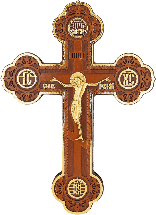 Би́блия (от греч. βιβλία — книги) — собрание древних текстов, созданных на Ближнем Востоке на протяжении 15 веков (XIII в. до н. э. — II в. н. э.), канонизированное в иудаизме и христианстве в качестве Священного Писания.Библия состоит из двух частей: Ветхий Завет и Новый Завет.Первая по времени создания часть Библии называется у евреев Танах, у христиан она получила название Ветхий завет. Эта часть Библии представляет собой собрание книг, написанных до нашей эры, отобранных как священные из прочей литературы древнееврейскими учёными-богословами и при этом сохранившихся до наших дней на древнееврейском языке. Таких книг 39. Эта часть Библии является обшей Священной Книгой для иудаизма и христианства.Вторая часть — Новый завет, — собрание из 27 христианских книг (включающее 4 Евангелия, послания Апостолов и книгу Откровение), написанных в I в. н. э. и дошедших до нас на древнегреческом языке. Это часть Библии наиболее важна для христианства; но иудаизм не признаёт её.Ислам, считая искажёнными позднейшими переписчиками как Ветхий Завет (арабский Таурат — Тора), так и Новый Завет (арабский Инджиль — Евангелие), в принципе признаёт их святость, и персонажи обеих частей Библии (напр. Ибрахим (Авраам), Юсуф (Иосиф), Иса (Иисус)) играют важную роль в исламе, начиная с Корана.Слово «Библия» в самих священных книгах не встречается, и впервые было использовано применительно к собранию священных книг на востоке в IV веке Иоанном Златоустом и Епифанием Кипрским.Библия полностью или частично переведена на 2377 языков народов мира, полностью издана на 422 языках.ВЕТХИЙ ЗАВЕТПятикнижие МоисеяБытиеГлава 1 1 В начале сотворил Бог небо и землю.2 Земля же была безвидна и пуста, и тьма над бездною, и Дух Божий носился над водою.3 И сказал Бог: да будет свет. И стал свет.4 И увидел Бог свет, что он хорош, и отделил Бог свет от тьмы.5 И назвал Бог свет днём, а тьму ночью. И был вечер, и было утро: день один.6 И сказал Бог: да будет твердь посреди воды, и да отделяет она воду от воды.7 И создал Бог твердь, и отделил воду, которая под твердью, от воды, которая над твердью. И стало так.8 И назвал Бог твердь небом. И был вечер, и было утро: день второй.9 И сказал Бог: да соберётся вода, которая под небом, в одно место, и да явится суша. И стало так.10 И назвал Бог сушу землёю, а собрание вод назвал морями. И увидел Бог, что [это] хорошо.11 И сказал Бог: да произрастит земля зелень, траву, сеющую семя дерево плодовитое, приносящее по роду своему плод, в котором семя его на земле. И стало так.12 И произвела земля зелень, траву, сеющую семя по роду её, и дерево, приносящее плод, в котором семя его по роду его. И увидел Бог, что [это] хорошо.13 И был вечер, и было утро: день третий.14 И сказал Бог: да будут светила на тверди небесной для отделения дня от ночи, и для знамений, и времён, и дней, и годов;15 и да будут они светильниками на тверди небесной, чтобы светить на землю. И стало так.16 И создал Бог два светила великие: светило большее, для управления днём, и светило меньшее, для управления ночью, и звёзды;17 и поставил их Бог на тверди небесной, чтобы светить на землю,18 и управлять днём и ночью, и отделять свет от тьмы. И увидел Бог, что [это] хорошо.19 И был вечер, и было утро: день четвёртый.20 И сказал Бог: да произведёт вода пресмыкающихся, душу живую; и птицы да полетят над землёю, по тверди небесной.21 И сотворил Бог рыб больших и всякую душу животных пресмыкающихся, которых произвела вода, по роду их, и всякую птицу пернатую по роду её. И увидел Бог, что [это] хорошо.22 И благословил их Бог, говоря: плодитесь и размножайтесь, и наполняйте воды в морях, и птицы да размножаются на земле.23 И был вечер, и было утро: день пятый.24 И сказал Бог: да произведёт земля душу живую по роду её, скотов, и гадов, и зверей земных по роду их. И стало так.25 И создал Бог зверей земных по роду их, и скот по роду его, и всех гадов земных по роду их. И увидел Бог, что [это] хорошо.26 И сказал Бог: сотворим человека по образу Нашему по подобию Нашему, и да владычествуют они над рыбами морскими, и над птицами небесными, и над скотом, и над всею землёю, и над всеми гадами, пресмыкающимися по земле.27 И сотворил Бог человека по образу Своему, по образу Божию сотворил его; мужчину и женщину сотворил их.28 И благословил их Бог, и сказал им Бог: плодитесь и размножайтесь, и наполняйте землю, и обладайте ею, и владычествуйте над рыбами морскими и над птицами небесными, и над всяким животным, пресмыкающимся по земле.29 И сказал Бог: вот, Я дал вам всякую траву, сеющую семя, какая есть на всей земле, и всякое дерево, у которого плод древесный, сеющий семя; — вам [сие] будет в пищу;30 а всем зверям земным, и всем птицам небесным, и всякому пресмыкающемуся по земле, в котором душа живая, [дал] Я всю зелень травную в пищу. И стало так.31 И увидел Бог всё, что Он создал, и вот, хорошо весьма. И был вечер, и было утро: день шестой. Глава 2 1 Так совершены небо и земля и всё воинство их.2 И совершил Бог к седьмому дню дела Свои, которые Он делал, и почил в день седьмый от всех дел Своих, которые делал.3 И благословил Бог седьмой день, и освятил его, ибо в оный почил от всех дел Своих, которые Бог творил и созидал.4 Вот происхождение неба и земли, при сотворении их, в то время, когда Господь Бог создал землю и небо,5 и всякий полевой кустарник, которого ещё не было на земле, и всякую полевую траву, которая ещё не росла, ибо Господь Бог не посылал дождя на землю, и не было человека для возделывания земли,6 но пар поднимался с земли и орошал все лице земли.7 И создал Господь Бог человека из праха земного, и вдунул в лице его дыхание жизни, и стал человек душею живою.8 И насадил Господь Бог рай в Едеме на востоке, и поместил там человека, которого создал.9 И произрастил Господь Бог из земли всякое дерево, приятное на вид и хорошее для пищи, и дерево жизни посреди рая, и дерево познания добра и зла.10 Из Едема выходила река для орошения рая; и потом разделялась на четыре реки.11 Имя одной Фисон: она обтекает всю землю Хавила, ту, где золото;12 и золото той земли хорошее; там бдолах и камень оникс.13 Имя второй реки Гихон: она обтекает всю землю Куш.14 Имя третьей реки Хиддекель: она протекает пред Ассириею. Четвёртая река Евфрат.15 И взял Господь Бог человека, и поселил его в саду Едемском, чтобы возделывать его и хранить его.16 И заповедал Господь Бог человеку, говоря: от всякого дерева в саду ты будешь есть,17 а от дерева познания добра и зла не ешь от него, ибо в день, в который ты вкусишь от него, смертью умрёшь.18 И сказал Господь Бог: не хорошо быть человеку одному; сотворим ему помощника, соответственного ему.19 Господь Бог образовал из земли всех животных полевых и всех птиц небесных, и привёл к человеку, чтобы видеть, как он назовёт их, и чтобы, как наречёт человек всякую душу живую, так и было имя ей.20 И нарёк человек имена всем скотам и птицам небесным и всем зверям полевым; но для человека не нашлось помощника, подобного ему.21 И навёл Господь Бог на человека крепкий сон; и, когда он уснул, взял одно из ребр его, и закрыл то место плотию.22 И создал Господь Бог из ребра, взятого у человека, жену, и привёл её к человеку.23 И сказал человек: вот, это кость от костей моих и плоть от плоти моей; она будет называться женою, ибо взята от мужа.24 Потому оставит человек отца своего и мать свою и прилепится к жене своей; и будут одна плоть.25 И были оба наги, Адам и жена его, и не стыдились.Глава 3 1 Змей был хитрее всех зверей полевых, которых создал Господь Бог. И сказал змей жене: подлинно ли сказал Бог: не ешьте ни от какого дерева в раю?2 И сказала жена змею: плоды с дерев мы можем есть,3 только плодов дерева, которое среди рая, сказал Бог, не ешьте их и не прикасайтесь к ним, чтобы вам не умереть.4 И сказал змей жене: нет, не умрёте,5 но знает Бог, что в день, в который вы вкусите их, откроются глаза ваши, и вы будете, как боги, знающие добро и зло.6 И увидела жена, что дерево хорошо для пищи, и что оно приятно для глаз и вожделенно, потому что даёт знание; и взяла плодов его и ела; и дала также мужу своему, и он ел.7 И открылись глаза у них обоих, и узнали они, что наги, и сшили смоковные листья, и сделали себе опоясания.8 И услышали голос Господа Бога, ходящего в раю во время прохлады дня; и скрылся Адам и жена его от лица Господа Бога между деревьями рая.9 И воззвал Господь Бог к Адаму и сказал ему: где ты?10 Он сказал: голос Твой я услышал в раю, и убоялся, потому что я наг, и скрылся.11 И сказал: кто сказал тебе, что ты наг? не ел ли ты от дерева, с которого Я запретил тебе есть?12 Адам сказал: жена, которую Ты мне дал, она дала мне от дерева, и я ел.13 И сказал Господь Бог жене: что ты это сделала? Жена сказала: змей обольстил меня, и я ела.14 И сказал Господь Бог змею: за то, что ты сделал это, проклят ты пред всеми скотами и пред всеми зверями полевыми; ты будешь ходить на чреве твоём, и будешь есть прах во все дни жизни твоей;15 и вражду положу между тобою и между женою, и между семенем твоим и между семенем её; оно будет поражать тебя в голову, а ты будешь жалить его в пяту.16 Жене сказал: умножая умножу скорбь твою в беременности твоей; в болезни будешь рождать детей; и к мужу твоему влечение твоё, и он будет господствовать над тобою.17 Адаму же сказал: за то, что ты послушал голоса жены твоей и ел от дерева, о котором Я заповедал тебе, сказав: не ешь от него, проклята земля за тебя; со скорбью будешь питаться от неё во все дни жизни твоей;18 терния и волчцы произрастит она тебе; и будешь питаться полевою травою;19 в поте лица твоего будешь есть хлеб, доколе не возвратишься в землю, из которой ты взят, ибо прах ты и в прах возвратишься.20 И нарёк Адам имя жене своей: Ева, ибо она стала матерью всех живущих.21 И сделал Господь Бог Адаму и жене его одежды кожаные и одел их.22 И сказал Господь Бог: вот, Адам стал как один из Нас, зная добро и зло; и теперь как бы не простёр он руки своей, и не взял также от дерева жизни, и не вкусил, и не стал жить вечно.23 И выслал его Господь Бог из сада Едемского, чтобы возделывать землю, из которой он взят.24 И изгнал Адама, и поставил на востоке у сада Едемского Херувима и пламенный меч обращающийся, чтобы охранять путь к дереву жизни. Глава 4 1 Адам познал Еву, жену свою; и она зачала, и родила Каина, и сказала: приобрела я человека от Господа.2 И ещё родила брата его, Авеля. И был Авель пастырь овец, а Каин был земледелец.3 Спустя несколько времени, Каин принёс от плодов земли дар Господу,4 и Авель также принёс от первородных стада своего и от тука их. И призрел Господь на Авеля и на дар его,5 а на Каина и на дар его не призрел. Каин сильно огорчился, и поникло лице его.6 И сказал Господь Каину: почему ты огорчился? и отчего поникло лице твоё?7 если делаешь доброе, то не поднимаешь ли лица? а если не делаешь доброго, то у дверей грех лежит; он влечёт тебя к себе, но ты господствуй над ним.8 И сказал Каин Авелю, брату своему. И когда они были в поле, восстал Каин на Авеля, брата своего, и убил его.9 И сказал Господь Каину: где Авель, брат твой? Он сказал: не знаю; разве я сторож брату моему?10 И сказал: что ты сделал? голос крови брата твоего вопиет ко Мне от земли;11 и ныне проклят ты от земли, которая отверзла уста свои принять кровь брата твоего от руки твоей;12 когда ты будешь возделывать землю, она не станет более давать силы своей для тебя; ты будешь изгнанником и скитальцем на земле.13 И сказал Каин Господу: наказание моё больше, нежели снести можно;14 вот, Ты теперь сгоняешь меня с лица земли, и от лица Твоего я скроюсь, и буду изгнанником и скитальцем на земле; и всякий, кто встретится со мною, убьёт меня.15 И сказал ему Господь: за то всякому, кто убьёт Каина, отмстится всемеро. И сделал Господь Каину знамение, чтобы никто, встретившись с ним, не убил его.16 И пошёл Каин от лица Господня и поселился в земле Нод, на восток от Едема.17 И познал Каин жену свою; и она зачала и родила Еноха. И построил он город; и назвал город по имени сына своего: Енох.18 У Еноха родился Ирад; Ирад родил Мехиаеля; Мехиаель родил Мафусала; Мафусал родил Ламеха.19 И взял себе Ламех две жены: имя одной: Ада, и имя второй: Цилла.20 Ада родила Иавала: он был отец живущих в шатрах со стадами.21 Имя брату его Иувал: он был отец всех играющих на гуслях и свирели.22 Цилла также родила Тувалкаина, который был ковачом всех орудий из меди и железа. И сестра Тувалкаина Ноема.23 И сказал Ламех жёнам своим: Ада и Цилла! послушайте голоса моего; жёны Ламеховы! внимайте словам моим: я убил мужа в язву мне и отрока в рану мне;24 если за Каина отмстится всемеро, то за Ламеха в семьдесят раз всемеро.25 И познал Адам ещё жену свою, и она родила сына, и нарекла ему имя: Сиф, потому что, [говорила она], Бог положил мне другое семя, вместо Авеля, которого убил Каин.26 У Сифа также родился сын, и он нарёк ему имя: Енос; тогда начали призывать имя Господа. Глава 5 1 Вот родословие Адама: когда Бог сотворил человека, по подобию Божию создал его,2 мужчину и женщину сотворил их, и благословил их, и нарёк им имя: человек, в день сотворения их.3 Адам жил сто тридцать лет и родил [сына] по подобию своему по образу своему, и нарёк ему имя: Сиф.4 Дней Адама по рождении им Сифа было восемьсот лет, и родил он сынов и дочерей.5 Всех же дней жизни Адамовой было девятьсот тридцать лет; и он умер.6 Сиф жил сто пять лет и родил Еноса.7 По рождении Еноса Сиф жил восемьсот семь лет и родил сынов и дочерей.8 Всех же дней Сифовых было девятьсот двенадцать лет; и он умер.9 Енос жил девяносто лет и родил Каинана.10 По рождении Каинана Енос жил восемьсот пятнадцать лет и родил сынов и дочерей.11 Всех же дней Еноса было девятьсот пять лет; и он умер.12 Каинан жил семьдесят лет и родил Малелеила.13 По рождении Малелеила Каинан жил восемьсот сорок лет и родил сынов и дочерей.14 Всех же дней Каинана было девятьсот десять лет; и он умер.15 Малелеил жил шестьдесят пять лет и родил Иареда.16 По рождении Иареда Малелеил жил восемьсот тридцать лет и родил сынов и дочерей.17 Всех же дней Малелеила было восемьсот девяносто пять лет; и он умер.18 Иаред жил сто шестьдесят два года и родил Еноха.19 По рождении Еноха Иаред жил восемьсот лет и родил сынов и дочерей.20 Всех же дней Иареда было девятьсот шестьдесят два года; и он умер.21 Енох жил шестьдесят пять лет и родил Мафусала.22 И ходил Енох пред Богом, по рождении Мафусала, триста лет и родил сынов и дочерей.23 Всех же дней Еноха было триста шестьдесят пять лет.24 И ходил Енох пред Богом; и не стало его, потому что Бог взял его.25 Мафусал жил сто восемьдесят семь лет и родил Ламеха.26 По рождении Ламеха Мафусал жил семьсот восемьдесят два года и родил сынов и дочерей.27 Всех же дней Мафусала было девятьсот шестьдесят девять лет; и он умер.28 Ламех жил сто восемьдесят два года и родил сына,29 и нарёк ему имя: Ной, сказав: он утешит нас в работе нашей и в трудах рук наших при [возделывании] земли, которую проклял Господь.30 И жил Ламех по рождении Ноя пятьсот девяносто пять лет и родил сынов и дочерей.31 Всех же дней Ламеха было семьсот семьдесят семь лет; и он умер.32 Ною было пятьсот лет и родил Ной Сима, Хама и Иафета. Глава 6 1 Когда люди начали умножаться на земле и родились у них дочери,2 тогда сыны Божии увидели дочерей человеческих, что они красивы, и брали [их] себе в жёны, какую кто избрал.3 И сказал Господь: не вечно Духу Моему быть пренебрегаемым человеками; потому что они плоть; пусть будут дни их сто двадцать лет.4 В то время были на земле исполины, особенно же с того времени, как сыны Божии стали входить к дочерям человеческим, и они стали рождать им: это сильные, издревле славные люди.5 И увидел Господь, что велико развращение человеков на земле, и что все мысли и помышления сердца их были зло во всякое время;6 и раскаялся Господь, что создал человека на земле, и восскорбел в сердце Своём.7 И сказал Господь: истреблю с лица земли человеков, которых Я сотворил, от человека до скотов, и гадов и птиц небесных истреблю, ибо Я раскаялся, что создал их.8 Ной же обрёл благодать пред очами Господа.9 Вот житие Ноя: Ной был человек праведный и непорочный в роде своём; Ной ходил пред Богом.10 Ной родил трёх сынов: Сима, Хама и Иафета.11 Но земля растлилась пред лицем Божиим, и наполнилась земля злодеяниями.12 И воззрел Бог на землю, и вот, она растленна, ибо всякая плоть извратила путь свой на земле.13 И сказал Бог Ною: конец всякой плоти пришёл пред лице Моё, ибо земля наполнилась от них злодеяниями; и вот, Я истреблю их с земли.14 Сделай себе ковчег из дерева гофер; отделения сделай в ковчеге и осмоли его смолою внутри и снаружи.15 И сделай его так: длина ковчега триста локтей; ширина его пятьдесят локтей, а высота его тридцать локтей.16 И сделай отверстие в ковчеге, и в локоть сведи его вверху, и дверь в ковчег сделай с боку его; устрой в нём нижнее, второе и третье [жильё].17 И вот, Я наведу на землю потоп водный, чтоб истребить всякую плоть, в которой есть дух жизни, под небесами; всё, что есть на земле, лишится жизни.18 Но с тобою Я поставлю завет Мой, и войдёшь в ковчег ты, и сыновья твои, и жена твоя, и жёны сынов твоих с тобою.19 Введи также в ковчег из всех животных, и от всякой плоти по паре, чтоб они остались с тобою в живых; мужеского пола и женского пусть они будут.20 Из птиц по роду их, и из скотов по роду их, и из всех пресмыкающихся по земле по роду их, из всех по паре войдут к тебе, чтобы остались в живых.21 Ты же возьми себе всякой пищи, какою питаются, и собери к себе; и будет она для тебя и для них пищею.22 И сделал Ной всё: как повелел ему Бог, так он и сделал. Глава 7 1 И сказал Господь Ною: войди ты и всё семейство твоё в ковчег, ибо тебя увидел Я праведным предо Мною в роде сём;2 и всякого скота чистого возьми по семи, мужеского пола и женского, а из скота нечистого по два, мужеского пола и женского;3 также и из птиц небесных по семи, мужеского пола и женского, чтобы сохранить племя для всей земли,4 ибо чрез семь дней Я буду изливать дождь на землю сорок дней и сорок ночей; и истреблю всё существующее, что Я создал, с лица земли.5 Ной сделал всё, что Господь повелел ему.6 Ной же был шестисот лет, как потоп водный пришёл на землю.7 И вошёл Ной и сыновья его, и жена его, и жёны сынов его с ним в ковчег от вод потопа.8 И из скотов чистых и из скотов нечистых, и из всех пресмыкающихся по земле9 по паре, мужеского пола и женского, вошли к Ною в ковчег, как Бог повелел Ною.10 Чрез семь дней воды потопа пришли на землю.11 В шестисотый год жизни Ноевой, во второй месяц, в семнадцатый день месяца, в сей день разверзлись все источники великой бездны, и окна небесные отворились;12 и лился на землю дождь сорок дней и сорок ночей.13 В сей самый день вошёл в ковчег Ной, и Сим, Хам и Иафет, сыновья Ноевы, и жена Ноева, и три жены сынов его с ними.14 Они, и все звери по роду их, и всякий скот по роду его, и все гады, пресмыкающиеся по земле, по роду их, и все летающие по роду их, все птицы, все крылатые,15 и вошли к Ною в ковчег по паре от всякой плоти, в которой есть дух жизни;16 и вошедшие мужеский и женский пол всякой плоти вошли, как повелел ему Бог. И затворил Господь за ним.17 И продолжалось на земле наводнение сорок дней, и умножилась вода, и подняла ковчег, и он возвысился над землёю;18 вода же усиливалась и весьма умножалась на земле, и ковчег плавал по поверхности вод.19 И усилилась вода на земле чрезвычайно, так что покрылись все высокие горы, какие есть под всем небом;20 на пятнадцать локтей поднялась над ними вода, и покрылись горы.21 И лишилась жизни всякая плоть, движущаяся по земле, и птицы, и скоты, и звери, и все гады, ползающие по земле, и все люди;22 всё, что имело дыхание духа жизни в ноздрях своих на суше, умерло.23 Истребилось всякое существо, которое было на поверхности земли; от человека до скота, и гадов, и птиц небесных, — всё истребилось с земли, остался только Ной и что [было] с ним в ковчеге.24 Вода же усиливалась на земле сто пятьдесят дней. Глава 8 1 И вспомнил Бог о Ное, и о всех зверях, и о всех скотах, (и о всех птицах, и о всех гадах пресмыкающихся,) бывших с ним в ковчеге; и навёл Бог ветер на землю, и воды остановились.2 И закрылись источники бездны и окна небесные, и перестал дождь с неба.3 Вода же постепенно возвращалась с земли, и стала убывать вода по окончании ста пятидесяти дней.4 И остановился ковчег в седьмом месяце, в семнадцатый день месяца, на горах Араратских.5 Вода постоянно убывала до десятого месяца; в первый день десятого месяца показались верхи гор.6 По прошествии сорока дней Ной открыл сделанное им окно ковчега7 и выпустил ворона, который, вылетев, отлетал и прилетал, пока осушилась земля от воды.8 Потом выпустил от себя голубя, чтобы видеть, сошла ли вода с лица земли,9 но голубь не нашёл места покоя для ног своих и возвратился к нему в ковчег, ибо вода была ещё на поверхности всей земли; и он простёр руку свою, и взял его, и принял к себе в ковчег.10 И помедлил ещё семь дней других и опять выпустил голубя из ковчега.11 Голубь возвратился к нему в вечернее время, и вот, свежий масличный лист во рту у него, и Ной узнал, что вода сошла с земли.12 Он помедлил ещё семь дней других и выпустил голубя; и он уже не возвратился к нему.13 Шестьсот первого года к первому [дню] первого месяца иссякла вода на земле; и открыл Ной кровлю ковчега и посмотрел, и вот, обсохла поверхность земли.14 И во втором месяце, к двадцать седьмому дню месяца, земля высохла.15 И сказал Бог Ною:16 выйди из ковчега ты и жена твоя, и сыновья твои, и жёны сынов твоих с тобою;17 выведи с собою всех животных, которые с тобою, от всякой плоти, из птиц, и скотов, и всех гадов, пресмыкающихся по земле: пусть разойдутся они по земле, и пусть плодятся и размножаются на земле.18 И вышел Ной и сыновья его, и жена его, и жёны сынов его с ним;19 все звери, и все гады, и все птицы, всё движущееся по земле, по родам своим, вышли из ковчега.20 И устроил Ной жертвенник Господу; и взял из всякого скота чистого и из всех птиц чистых и принёс во всесожжение на жертвеннике.21 И обонял Господь приятное благоухание, и сказал Господь в сердце Своём: не буду больше проклинать землю за человека, потому что помышление сердца человеческого — зло от юности его; и не буду больше поражать всего живущего, как Я сделал:22 впредь во все дни земли сеяние и жатва, холод и зной, лето и зима, день и ночь не прекратятся. Глава 9 1 И благословил Бог Ноя и сынов его и сказал им: плодитесь и размножайтесь, и наполняйте землю.2 да страшатся и да трепещут вас все звери земные, и все птицы небесные, всё, что движется на земле, и все рыбы морские: в ваши руки отданы они;3 всё движущееся, что живёт, будет вам в пищу; как зелень травную даю вам всё;4 только плоти с душею её, с кровью её, не ешьте;5 Я взыщу и вашу кровь, [в которой] жизнь ваша, взыщу её от всякого зверя, взыщу также душу человека от руки человека, от руки брата его;6 кто прольёт кровь человеческую, того кровь прольётся рукою человека: ибо человек создан по образу Божию;7 вы же плодитесь и размножайтесь, и распространяйтесь по земле, и умножайтесь на ней.8 И сказал Бог Ною и сынам его с ним:9 вот, Я поставляю завет Мой с вами и с потомством вашим после вас,10 и со всякою душею живою, которая с вами, с птицами и со скотами, и со всеми зверями земными, которые у вас, со всеми вышедшими из ковчега, со всеми животными земными;11 поставляю завет Мой с вами, что не будет более истреблена всякая плоть водами потопа, и не будет уже потопа на опустошение земли.12 И сказал Бог: вот знамение завета, который Я поставляю между Мною и между вами и между всякою душею живою, которая с вами, в роды навсегда:13 Я полагаю радугу Мою в облаке, чтоб она была знамением завета между Мною и между землёю.14 И будет, когда Я наведу облако на землю, то явится радуга в облаке;15 и Я вспомню завет Мой, который между Мною и между вами и между всякою душею живою во всякой плоти; и не будет более вода потопом на истребление всякой плоти.16 И будет радуга в облаке, и Я увижу её, и вспомню завет вечный между Богом и между всякою душею живою во всякой плоти, которая на земле.17 И сказал Бог Ною: вот знамение завета, который Я поставил между Мною и между всякою плотью, которая на земле.18 Сыновья Ноя, вышедшие из ковчега, были: Сим, Хам и Иафет. Хам же был отец Ханаана.19 Сии трое были сыновья Ноевы, и от них населилась вся земля.20 Ной начал возделывать землю и насадил виноградник;21 и выпил он вина, и опьянел, и [лежал] обнажённым в шатре своём.22 И увидел Хам, отец Ханаана, наготу отца своего, и выйдя рассказал двум братьям своим.23 Сим же и Иафет взяли одежду и, положив её на плечи свои, пошли задом и покрыли наготу отца своего; лица их были обращены назад, и они не видали наготы отца своего.24 Ной проспался от вина своего и узнал, что сделал над ним меньший сын его,25 и сказал: проклят Ханаан; раб рабов будет он у братьев своих.26 Потом сказал: благословен Господь Бог Симов; Ханаан же будет рабом ему;27 да распространит Бог Иафета, и да вселится он в шатрах Симовых; Ханаан же будет рабом ему.28 И жил Ной после потопа триста пятьдесят лет.29 Всех же дней Ноевых было девятьсот пятьдесят лет, и он умер. Глава 10 1 Вот родословие сынов Ноевых: Сима, Хама и Иафета. После потопа родились у них дети.2 Сыны Иафета: Гомер, Магог, Мадай, Иаван, Фувал, Мешех и Фирас.3 Сыны Гомера: Аскеназ, Рифат и Фогарма.4 Сыны Иавана: Елиса, Фарсис, Киттим и Доданим.5 От сих населились острова народов в землях их, каждый по языку своему, по племенам своим, в народах своих.6 Сыны Хама: Хуш, Мицраим, Фут и Ханаан.7 Сыны Хуша: Сева, Хавила, Савта, Раама и Савтеха. Сыны Раамы: Шева и дедан.8 Хуш родил также Нимрода: сей начал быть силён на земле.9 Он был сильный зверолов пред Господом; потому и говориться: сильный зверолов, как Нимрод, пред Господом.10 Царство его вначале сщставляли: Вавилон, Эрех, аккад и Халне, в земле Сеннаар.11 Из сей земли вышел Ассур, и построил Ниневию, Реховофир, Калах.12 И ресен между Ниневию и между Калахом; это город великий.13 От Мицраима произщшли Лудим, Анамим, Легавим, Нафтухим,14 Патрусим, Каслухим, откуда вышли Филистимляне, и Кафторим.15 От Ханаана родились: Сидон, первенец его, Хет,16 Иевусей, Аморей, Гергесей,17 Евей, Аркей, Синей,18 Арвадей, Цемарей и Химарей. В последствии племена Ханаанские рассеялись.19 И были пределы Хананеев от Сидона к Герару до Газы, Отсюда к Садому, Гаморре, Адме и Цевоиму до Лаши.20 Это сыны Хамовы, по племенам их, по языкам их, в землях их, в народах их.21 Были дети и у Сима, отца всех сынов Еверовых, старшего брата Иафетова.22 Сыны Сима: Елам, Асур, Арфаксад, Луд, Арам.23 Сыны Арама: Уц, Хул, Гефер и Маш.24 Арфаксад родил Салу, Сала родил Евера.25 У Евера родились два сына; имя одному: Фалек, потому что во дни его земля разделена; имя брата его: Иоктан.26 Иоктан родил Алмодада, Шалефа, Хацармавефа, Иераха,27 Гадорама, Узала, Диклу,28 Овала, Авимаила, Шеву,29 Офира, Хавилу и Иовава. Все эти сыновья Иоктана.30 Поселения их были от Меши до Сефара, горы восточной.31 Это сыновья Симовы по племенам их, по языкам их, в землях их, по народам их.32 Вот племена сынов Ноевых, по Родословию их, в народах их. От них распространились народы по земле после потопа. Глава 11 1 На всей земле был один язык и одно наречие.2 Двинувшись с востока, они нашли в земле Сеннаар равнину и поселились там.3 И сказали друг другу: наделаем кирпичей и обожжём огнём. И стали у них кирпичи вместо камней, а земляная смола вместо извести.4 И сказали они: построим себе город и башню, высотою до небес, и сделаем себе имя, прежде нежели рассеемся по лицу всей земли.5 И сошёл Господь посмотреть город и башню, которые строили сыны человеческие.6 И сказал Господь: вот, один народ, и один у всех язык; и вот что начали они делать, и не отстанут они от того, что задумали делать;7 сойдём же и смешаем там язык их, так чтобы один не понимал речи другого.8 И рассеял их Господь оттуда по всей земле; и они перестали строить город.9 Посему дано ему имя: Вавилон, ибо там смешал Господь язык всей земли, и оттуда рассеял их Господь по всей земле.10 Вот родословие Сима: Сим был ста лет и родил Арфаксада, чрез два года после потопа;11 по рождении Арфаксада Сим жил пятьсот лет и родил сынов и дочерей.12 Арфаксад жил тридцать пять лет и родил Салу.13 По рождении Салы Арфаксад жил четыреста три года и родил сынов и дочерей.14 Сала жил тридцать лет и родил Евера.15 По рождении Евера Сала жил четыреста три года и родил сынов и дочерей.16 Евер жил тридцать четыре года и родил Фалека.17 По рождении Фалека Евер жил четыреста тридцать лет и родил сынов и дочерей.18 Фалек жил тридцать лет и родил Рагава.19 По рождении Рагава Фалек жил двести девять лет и родил сынов и дочерей.20 Рагав жил тридцать два года и родил Серуха.21 По рождении Серуха Рагав жил двести семь лет и родил сынов и дочерей.22 Серух жил тридцать лет и родил Нахора.23 По рождении Нахора Серух жил двести лет и родил сынов и дочерей.24 Нахор жил двадцать девять лет и родил Фарру.25 По рождении Фарры Нахор жил сто девятнадцать лет и родил сынов и дочерей.26 Фарра жил семьдесят лет и родил Аврама, Нахора и Арана.27 Вот родословие Фарры: Фарра родил Аврама, Нахора и Арана. Аран родил Лота.28 И умер Аран при Фарре, отце своём, в земле рождения своего, в Уре Халдейском.29 Аврам и Нахор взяли себе жён; имя жены Аврамовой: Сара; имя жены Нахоровой: Милка, дочь Арана, отца Милки и отца Иски.30 И Сара была неплодна и бездетна.31 И взял Фарра Аврама, сына своего, и Лота, сына Аранова, внука своего, и Сару, невестку свою, жену Аврама, сына своего, и вышел с ними из Ура Халдейского, чтобы идти в землю Ханаанскую; но, дойдя до Харрана, они остановились там.32 И было дней [жизни] Фарры двести пять лет, и умер Фарра в Харране. Глава 12 1 И сказал Господь Авраму: пойди из земли твоей, от родства твоего и из дома отца твоего, в землю, которую Я укажу тебе;2 и Я произведу от тебя великий народ, и благословлю тебя, и возвеличу имя твоё, и будешь ты в благословение;3 Я благословлю благословляющих тебя, и злословящих тебя прокляну; и благословятся в тебе все племена земные.4 И пошёл Аврам, как сказал ему Господь; и с ним пошёл Лот. Аврам был семидесяти пяти лет, когда вышел из Харрана.5 И взял Аврам с собою Сару, жену свою, Лота, сына брата своего, и всё имение, которое они приобрели, и всех людей, которых они имели в Харране; и вышли, чтобы идти в землю Ханаанскую; и пришли в землю Ханаанскую.6 И прошёл Аврам по земле сей до места Сихема, до дубравы Море. В этой земле тогда [жили] Хананеи.7 И явился Господь Авраму и сказал: потомству твоему отдам Я землю сию. И создал [он] там жертвенник Господу, Который явился ему.8 Оттуда двинулся он к горе, на восток от Вефиля; и поставил шатёр свой [так, что от него] Вефиль [был] на запад, а Гай на восток; и создал там жертвенник Господу и призвал имя Господа.9 И поднялся Аврам и продолжал идти к югу.10 И был голод в той земле. И сошёл Аврам в Египет, пожить там, потому что усилился голод в земле той.11 Когда же он приближался к Египту, то сказал Саре, жене своей: вот, я знаю, что ты женщина, прекрасная видом;12 и когда Египтяне увидят тебя, то скажут: это жена его; и убьют меня, а тебя оставят в живых;13 скажи же, что ты мне сестра, дабы мне хорошо было ради тебя, и дабы жива была душа моя чрез тебя.14 И было, когда пришёл Аврам в Египет, Египтяне увидели, что она женщина весьма красивая;15 увидели её и вельможи фараоновы и похвалили её фараону; и взята была она в дом фараонов.16 И Авраму хорошо было ради её; и был у него мелкий и крупный скот и ослы, и рабы и рабыни, и лошаки и верблюды.17 Но Господь поразил тяжкими ударами фараона и дом его за Сару, жену Аврамову.18 И призвал фараон Аврама и сказал: что ты это сделал со мною? для чего не сказал мне, что она жена твоя?19 для чего ты сказал: она сестра моя? и я взял было её себе в жену. И теперь вот жена твоя; возьми и пойди.20 И дал о нём фараон повеление людям, и проводили его, и жену его, и всё, что у него было. Глава 13 1 И поднялся Аврам из Египта, сам и жена его, и всё, что у него было, и Лот с ним, на юг.2 И был Аврам очень богат скотом, и серебром, и золотом.3 И продолжал он переходы свои от юга до Вефиля, до места, где прежде был шатёр его между Вефилем и между Гаем,4 до места жертвенника, который он сделал там вначале; и там призвал Аврам имя Господа.5 И у Лота, который ходил с Аврамом, также был мелкий и крупный скот и шатры.6 И непоместительна была земля для них, чтобы жить вместе, ибо имущество их было так велико, что они не могли жить вместе.7 И был спор между пастухами скота Аврамова и между пастухами скота Лотова; и Хананеи и Ферезеи жили тогда в той земле.8 И сказал Аврам Лоту: да не будет раздора между мною и тобою, и между пастухами моими и пастухами твоими, ибо мы родственники;9 не вся ли земля пред тобою? отделись же от меня: если ты налево, то я направо; а если ты направо, то я налево.10 Лот возвёл очи свои и увидел всю окрестность Иорданскую, что она, прежде нежели истребил Господь Содом и Гоморру, вся до Сигора орошалась водою, как сад Господень, как земля Египетская;11 и избрал себе Лот всю окрестность Иорданскую; и двинулся Лот к востоку. И отделились они друг от друга.12 Аврам стал жить на земле Ханаанской; а Лот стал жить в городах окрестности и раскинул шатры до Содома.13 Жители же Содомские были злы и весьма грешны пред Господом.14 И сказал Господь Авраму, после того как Лот отделился от него: возведи очи твои и с места, на котором ты теперь, посмотри к северу и к югу, и к востоку и к западу;15 ибо всю землю, которую ты видишь, тебе дам Я и потомству твоему навеки,16 и сделаю потомство твоё, как песок земной; если кто может сосчитать песок земной, то и потомство твоё сочтено будет;17 встань, пройди по земле сей в долготу и в широту её, ибо Я тебе дам её.18 И двинул Аврам шатёр, и пошёл, и поселился у дубравы Мамре, что в Хевроне; и создал там жертвенник Господу. Глава 14 1 И было во дни Амрафела, царя Сеннаарского, Ариоха, царя Елласарского, Кедорлаомера, царя Еламского, и Фидала, царя Гоимского,2 пошли они войною против Беры, царя Содомского, против Бирши, царя Гоморрского, Шинава, царя Адмы, Шемевера, царя Севоимского, и против царя Белы, которая есть Сигор.3 Все сии соединились в долине Сиддим, где [ныне] море Солёное.4 Двенадцать лет были они в порабощении у Кедорлаомера, а в тринадцатом году возмутились.5 В четырнадцатом году пришёл Кедорлаомер и цари, которые с ним, и поразили Рефаимов в Аштероф-Карнаиме, Зузимов в Гаме, Эмимов в Шаве-Кириафаиме,6 и Хорреев в горе их Сеире, до Эл-Фарана, что при пустыне.7 И возвратившись оттуда, они пришли к источнику Мишпат, который есть Кадес, и поразили всю страну Амаликитян, и также Аморреев, живущих в Хацацон-Фамаре.8 И вышли царь Содомский, царь Гоморрский, царь Адмы, царь Севоимский и царь Белы, которая есть Сигор; и вступили в сражение с ними в долине Сиддим,9 с Кедорлаомером, царём Еламским, Фидалом, царём Гоимским, Амрафелом, царём Сеннаарским, Ариохом, царём Елласарским, — четыре царя против пяти.10 В долине же Сиддим было много смоляных ям. И цари Содомский и Гоморрский, обратившись в бегство, упали в них, а остальные убежали в горы.11 [Победители] взяли всё имущество Содома и Гоморры и весь запас их и ушли.12 И взяли Лота, племянника Аврамова, жившего в Содоме, и имущество его и ушли.13 И пришёл один из уцелевших и известил Аврама Еврея, жившего тогда у дубравы Мамре, Аморреянина, брата Эшколу и брата Анеру, которые были союзники Аврамовы.14 Аврам, услышав, что сродник его взят в плен, вооружил рабов своих, рождённых в доме его, триста восемнадцать, и преследовал [неприятелей] до Дана;15 и, разделившись, [напал] на них ночью, сам и рабы его, и поразил их, и преследовал их до Ховы, что по левую сторону Дамаска;16 и возвратил всё имущество и Лота, сродника своего, и имущество его возвратил, также и женщин и народ.17 Когда он возвращался после поражения Кедорлаомера и царей, бывших с ним, царь Содомский вышел ему навстречу в долину Шаве, что [ныне] долина царская;18 и Мелхиседек, царь Салимский, вынес хлеб и вино, — он был священник Бога Всевышнего, —19 и благословил его, и сказал: благословен Аврам от Бога Всевышнего, Владыки неба и земли;20 и благословен Бог Всевышний, Который предал врагов твоих в руки твои. [Аврам] дал ему десятую часть из всего.21 И сказал царь Содомский Авраму: отдай мне людей, а имение возьми себе.22 Но Аврам сказал царю Содомскому: поднимаю руку мою к Господу Богу Всевышнему, Владыке неба и земли,23 что даже нитки и ремня от обуви не возьму из всего твоего, чтобы ты не сказал: я обогатил Аврама;24 кроме того, что съели отроки, и кроме доли, принадлежащей людям, которые ходили со мною; Анер, Эшкол и Мамрий пусть возьмут свою долю. Глава 15 1 После сих происшествий было слово Господа к Авраму в видении, и сказано: не бойся, Аврам; Я твой щит; награда твоя весьма велика.2 Аврам сказал: Владыка Господи! что Ты дашь мне? я остаюсь бездетным; распорядитель в доме моём этот Елиезер из Дамаска.3 И сказал Аврам: вот, Ты не дал мне потомства, и вот, домочадец мой наследник мой.4 И было слово Господа к нему, и сказано: не будет он твоим наследником, но тот, кто произойдёт из чресл твоих, будет твоим наследником.5 И вывел его вон и сказал: посмотри на небо и сосчитай звёзды, если ты можешь счесть их. И сказал ему: столько будет у тебя потомков.6 Аврам поверил Господу, и Он вменил ему это в праведность.7 И сказал ему: Я Господь, Который вывел тебя из Ура Халдейского, чтобы дать тебе землю сию во владение.8 Он сказал: Владыка Господи! по чему мне узнать, что я буду владеть ею?9 [Господь] сказал ему: возьми Мне трёхлетнюю телицу, трёхлетнюю козу, трёхлетнего овна, горлицу и молодого голубя.10 Он взял всех их, рассёк их пополам и положил одну часть против другой; только птиц не рассёк.11 И налетели на трупы хищные птицы; но Аврам отгонял их.12 При захождении солнца крепкий сон напал на Аврама, и вот, напал на него ужас и мрак великий.13 И сказал [Господь] Авраму: знай, что потомки твои будут пришельцами в земле не своей, и поработят их, и будут угнетать их четыреста лет,14 но Я произведу суд над народом, у которого они будут в порабощении; после сего они выйдут с большим имуществом,15 а ты отойдёшь к отцам твоим в мире [и] будешь погребён в старости доброй;16 в четвёртом роде возвратятся они сюда: ибо [мера] беззаконий Аморреев доселе ещё не наполнилась.17 Когда зашло солнце и наступила тьма, вот, дым [как бы из] печи и пламя огня прошли между рассечёнными [животными].18 В этот день заключил Господь завет с Аврамом, сказав: потомству твоему даю Я землю сию, от реки Египетской до великой реки, реки Евфрата:19 Кенеев, Кенезеев, Кедмонеев,20 Хеттеев, Ферезеев, Рефаимов,21 Аморреев, Хананеев, Гергесеев и Иевусеев. Глава 16 1 Но Сара, жена Аврамова, не рождала ему. У ней была служанка Египтянка, именем Агарь.2 И сказала Сара Авраму: вот, Господь заключил чрево моё, чтобы мне не рождать; войди же к служанке моей: может быть, я буду иметь детей от неё. Аврам послушался слов Сары.3 И взяла Сара, жена Аврамова, служанку свою, Египтянку Агарь, по истечении десяти лет пребывания Аврамова в земле Ханаанской, и дала её Авраму, мужу своему, в жену.4 Он вошёл к Агари, и она зачала. Увидев же, что зачала, она стала презирать госпожу свою.5 И сказала Сара Авраму: в обиде моей ты виновен; я отдала служанку мою в недро твоё; а она, увидев, что зачала, стала презирать меня; Господь пусть будет судьёю между мною и между тобою.6 Аврам сказал Саре: вот, служанка твоя в твоих руках; делай с нею, что тебе угодно. И Сара стала притеснять её, и она убежала от неё.7 И нашёл её Ангел Господень у источника воды в пустыне, у источника на дороге к Суру.8 И сказал ей: Агарь, служанка Сарина! откуда ты пришла и куда идёшь? Она сказала: я бегу от лица Сары, госпожи моей.9 Ангел Господень сказал ей: возвратись к госпоже своей и покорись ей.10 И сказал ей Ангел Господень: умножая умножу потомство твоё, так что нельзя будет и счесть его от множества.11 И ещё сказал ей Ангел Господень: вот, ты беременна, и родишь сына, и наречёшь ему имя Измаил, ибо услышал Господь страдание твоё;12 он будет [между] людьми, [как] дикий осёл; руки его на всех, и руки всех на него; жить будет он пред лицем всех братьев своих.13 И нарекла [Агарь] Господа, Который говорил к ней, [сим] именем: Ты Бог видящий меня. Ибо сказала она: точно я видела здесь в след видящего меня.14 Посему источник [тот] называется: Беэр-лахай-рои. Он находится между Кадесом и между Баредом.15 Агарь родила Авраму сына; и нарёк [Аврам] имя сыну своему, рождённому от Агари: Измаил.16 Аврам был восьмидесяти шести лет, когда Агарь родила Авраму Измаила. Глава 17 1 Аврам был девяноста девяти лет, и Господь явился Авраму и сказал ему: Я Бог Всемогущий; ходи предо Мною и будь непорочен;2 и поставлю завет Мой между Мною и тобою, и весьма, весьма размножу тебя.3 И пал Аврам на лице своё. Бог продолжал говорить с ним и сказал:4 Я — вот завет Мой с тобою: ты будешь отцом множества народов,5 и не будешь ты больше называться Аврамом, но будет тебе имя: Авраам, ибо Я сделаю тебя отцом множества народов;6 и весьма, весьма распложу тебя, и произведу от тебя народы, и цари произойдут от тебя;7 и поставлю завет Мой между Мною и тобою и между потомками твоими после тебя в роды их, завет вечный в том, что Я буду Богом твоим и потомков твоих после тебя;8 и дам тебе и потомкам твоим после тебя землю, по которой ты странствуешь, всю землю Ханаанскую, во владение вечное; и буду им Богом.9 И сказал Бог Аврааму: ты же соблюди завет Мой, ты и потомки твои после тебя в роды их.10 Сей есть завет Мой, который вы [должны] соблюдать между Мною и между вами и между потомками твоими после тебя: да будет у вас обрезан весь мужеский пол;11 обрезывайте крайнюю плоть вашу: и сие будет знамением завета между Мною и вами.12 Восьми дней от рождения да будет обрезан у вас в роды ваши всякий [младенец] мужеского пола, рождённый в доме и купленный за серебро у какого-нибудь иноплеменника, который не от твоего семени.13 Непременно да будет обрезан рождённый в доме твоём и купленный за серебро твоё, и будет завет Мой на теле вашем заветом вечным.14 Необрезанный же мужеского пола, который не обрежет крайней плоти своей, истребится душа та из народа своего, [ибо] он нарушил завет Мой.15 И сказал Бог Аврааму: Сару, жену твою, не называй Сарою, но да будет имя ей: Сарра;16 Я благословлю её и дам тебе от неё сына; благословлю её, и произойдут от неё народы, и цари народов произойдут от неё.17 И пал Авраам на лице своё, и рассмеялся, и сказал сам в себе: неужели от столетнего будет сын? и Сарра, девяностолетняя, неужели родит?18 И сказал Авраам Богу: о, хотя бы Измаил был жив пред лицем Твоим!19 Бог же сказал: именно Сарра, жена твоя, родит тебе сына, и ты наречёшь ему имя: Исаак; и поставлю завет Мой с ним заветом вечным [и] потомству его после него.20 И о Измаиле Я услышал тебя: вот, Я благословлю его, и возращу его, и весьма, весьма размножу; двенадцать князей родятся от него; и Я произведу от него великий народ.21 Но завет Мой поставлю с Исааком, которого родит тебе Сарра в сие самое время на другой год.22 И Бог перестал говорить с Авраамом и восшел от него.23 И взял Авраам Измаила, сына своего, и всех рождённых в доме своём и всех купленных за серебро своё, весь мужеский пол людей дома Авраамова; и обрезал крайнюю плоть их в тот самый день, как сказал ему Бог.24 Авраам был девяноста девяти лет, когда была обрезана крайняя плоть его.25 А Измаил, сын его, был тринадцати лет, когда была обрезана крайняя плоть его.26 В тот же самый день обрезаны были Авраам и Измаил, сын его,27 и с ним обрезан был весь мужеский пол дома его, рождённые в доме и купленные за серебро у иноплеменников. Глава 18 1 И явился ему Господь у дубравы Мамре, когда он сидел при входе в шатёр, во время зноя дневного.2 Он возвёл очи свои и взглянул, и вот, три мужа стоят против него. Увидев, он побежал навстречу им от входа в шатёр и поклонился до земли,3 и сказал: Владыка! если я обрёл благоволение пред очами Твоими, не пройди мимо раба Твоего;4 и принесут немного воды, и омоют ноги ваши; и отдохните под сим деревом,5 а я принесу хлеба, и вы подкрепите сердца ваши; потом пойдите; так как вы идёте мимо раба вашего. Они сказали: сделай так, как говоришь.6 И поспешил Авраам в шатёр к Сарре и сказал: поскорее замеси три саты лучшей муки и сделай пресные хлебы.7 И побежал Авраам к стаду, и взял телёнка нежного и хорошего, и дал отроку, и тот поспешил приготовить его.8 И взял масла и молока и телёнка приготовленного, и поставил перед ними, а сам стоял подле них под деревом. И они ели.9 И сказали ему: где Сарра, жена твоя? Он отвечал: здесь, в шатре.10 И сказал [один из них]: Я опять буду у тебя в это же время, и будет сын у Сарры, жены твоей. А Сарра слушала у входа в шатёр, сзади его.11 Авраам же и Сарра были стары и в летах преклонных, и обыкновенное у женщин у Сарры прекратилось.12 Сарра внутренно рассмеялась, сказав: мне ли, когда я состарилась, иметь сие утешение? и господин мой стар.13 И сказал Господь Аврааму: отчего это рассмеялась Сарра, сказав: «неужели я действительно могу родить, когда я состарилась»?14 Есть ли что трудное для Господа? В назначенный срок буду Я у тебя в следующем году, и у Сарры [будет] сын.15 Сарра же не призналась, а сказала: я не смеялась. Ибо она испугалась. Но Он сказал: нет, ты рассмеялась.16 И встали те мужи и оттуда отправились к Содому; Авраам же пошёл с ними, проводить их.17 И сказал Господь: утаю ли Я от Авраама, что хочу делать!18 От Авраама точно произойдёт народ великий и сильный, и благословятся в нём все народы земли,19 ибо Я избрал его для того, чтобы он заповедал сынам своим и дому своему после себя, ходить путём Господним, творя правду и суд; и исполнит Господь над Авраамом, что сказал о нём.20 И сказал Господь: вопль Содомский и Гоморрский, велик он, и грех их, тяжёл он весьма;21 сойду и посмотрю, точно ли они поступают так, каков вопль на них, восходящий ко Мне, или нет; узнаю.22 И обратились мужи оттуда и пошли в Содом; Авраам же ещё стоял пред лицем Господа.23 И подошёл Авраам и сказал: неужели Ты погубишь праведного с нечестивым?24 может быть, есть в этом городе пятьдесят праведников? неужели Ты погубишь, и не пощадишь места сего ради пятидесяти праведников, в нём?25 не может быть, чтобы Ты поступил так, чтобы Ты погубил праведного с нечестивым, чтобы то же было с праведником, что с нечестивым; не может быть от Тебя! Судия всей земли поступит ли неправосудно?26 Господь сказал: если Я найду в городе Содоме пятьдесят праведников, то Я ради них пощажу всё место сие.27 Авраам сказал в ответ: вот, я решился говорить Владыке, я, прах и пепел:28 может быть, до пятидесяти праведников недостанет пяти, неужели за [недостатком] пяти Ты истребишь весь город? Он сказал: не истреблю, если найду там сорок пять.29 [Авраам] продолжал говорить с Ним и сказал: может быть, найдётся там сорок? Он сказал: не сделаю [того] и ради сорока.30 И сказал [Авраам]: да не прогневается Владыка, что я буду говорить: может быть, найдётся там тридцать? Он сказал: не сделаю, если найдётся там тридцать.31 [Авраам] сказал: вот, я решился говорить Владыке: может быть, найдётся там двадцать? Он сказал: не истреблю ради двадцати.32 [Авраам] сказал: да не прогневается Владыка, что я скажу ещё однажды: может быть, найдётся там десять? Он сказал: не истреблю ради десяти.33 И пошёл Господь, перестав говорить с Авраамом; Авраам же возвратился в своё место. Глава 19 1 И пришли те два Ангела в Содом вечером, когда Лот сидел у ворот Содома. Лот увидел, и встал, чтобы встретить их, и поклонился лицем до земли2 и сказал: государи мои! зайдите в дом раба вашего и ночуйте, и умойте ноги ваши, и встаньте поутру и пойдёте в путь свой. Но они сказали: нет, мы ночуем на улице.3 Он же сильно упрашивал их; и они пошли к нему и пришли в дом его. Он сделал им угощение и испёк пресные хлебы, и они ели.4 Ещё не легли они спать, как городские жители, Содомляне, от молодого до старого, весь народ со [всех] концов [города], окружили дом5 и вызвали Лота и говорили ему: где люди, пришедшие к тебе на ночь? выведи их к нам; мы познаем их.6 Лот вышел к ним ко входу, и запер за собою дверь,7 и сказал: братья мои, не делайте зла;8 вот у меня две дочери, которые не познали мужа; лучше я выведу их к вам, делайте с ними, что вам угодно, только людям сим не делайте ничего, так как они пришли под кров дома моего.9 Но они сказали: пойди сюда. И сказали: вот пришлец, и хочет судить? теперь мы хуже поступим с тобою, нежели с ними. И очень приступали к человеку сему, к Лоту, и подошли, чтобы выломать дверь.10 Тогда мужи те простёрли руки свои и ввели Лота к себе в дом, и дверь заперли;11 а людей, бывших при входе в дом, поразили слепотою, от малого до большого, так что они измучились, искав входа.12 Сказали мужи те Лоту: кто у тебя есть ещё здесь? зять ли, сыновья ли твои, дочери ли твои, и кто бы ни был у тебя в городе, всех выведи из сего места,13 ибо мы истребим сие место, потому что велик вопль на жителей его к Господу, и Господь послал нас истребить его.14 И вышел Лот, и говорил с зятьями своими, которые брали за себя дочерей его, и сказал: встаньте, выйдите из сего места, ибо Господь истребит сей город. Но зятьям его показалось, что он шутит.15 Когда взошла заря, Ангелы начали торопить Лота, говоря: встань, возьми жену твою и двух дочерей твоих, которые у тебя, чтобы не погибнуть тебе за беззакония города.16 И как он медлил, то мужи те, по милости к нему Господней, взяли за руку его и жену его, и двух дочерей его, и вывели его и поставили его вне города.17 Когда же вывели их вон, [то один из них] сказал: спасай душу свою; не оглядывайся назад и нигде не останавливайся в окрестности сей; спасайся на гору, чтобы тебе не погибнуть.18 Но Лот сказал им: нет, Владыка!19 вот, раб Твой обрёл благоволение пред очами Твоими, и велика милость Твоя, которую Ты сделал со мною, что спас жизнь мою; но я не могу спасаться на гору, чтоб не застигла меня беда и мне не умереть;20 вот, ближе бежать в сей город, он же мал; побегу я туда, — он же мал; и сохранится жизнь моя.21 И сказал ему: вот, в угодность тебе Я сделаю и это: не ниспровергну города, о котором ты говоришь;22 поспешай, спасайся туда, ибо Я не могу сделать дела, доколе ты не придёшь туда. Потому и назван город сей: Сигор.23 Солнце взошло над землёю, и Лот пришёл в Сигор.24 И пролил Господь на Содом и Гоморру дождём серу и огонь от Господа с неба,25 и ниспроверг города сии, и всю окрестность сию, и всех жителей городов сих, и произрастания земли.26 Жена же [Лотова] оглянулась позади его, и стала соляным столпом.27 И встал Авраам рано утром и [пошёл] на место, где стоял пред лицем Господа,28 и посмотрел к Содому и Гоморре и на всё пространство окрестности и увидел: вот, дым поднимается с земли, как дым из печи.29 И было, когда Бог истреблял города окрестности сей, вспомнил Бог об Аврааме и выслал Лота из среды истребления, когда ниспровергал города, в которых жил Лот.30 И вышел Лот из Сигора и стал жить в горе, и с ним две дочери его, ибо он боялся жить в Сигоре. И жил в пещере, и с ним две дочери его.31 И сказала старшая младшей: отец наш стар, и нет человека на земле, который вошёл бы к нам по обычаю всей земли;32 итак напоим отца нашего вином, и переспим с ним, и восставим от отца нашего племя.33 И напоили отца своего вином в ту ночь; и вошла старшая и спала с отцом своим: а он не знал, когда она легла и когда встала.34 На другой день старшая сказала младшей: вот, я спала вчера с отцом моим; напоим его вином и в эту ночь; и ты войди, спи с ним, и восставим от отца нашего племя.35 И напоили отца своего вином и в эту ночь; и вошла младшая и спала с ним; и он не знал, когда она легла и когда встала.36 И сделались обе дочери Лотовы беременными от отца своего,37 и родила старшая сына, и нарекла ему имя: Моав. Он отец Моавитян доныне.38 И младшая также родила сына, и нарекла ему имя: Бен-Амми. Он отец Аммонитян доныне. Глава 20 1 Авраам поднялся оттуда к югу и поселился между Кадесом и между Суром; и был на время в Гераре.2 И сказал Авраам о Сарре, жене своей: она сестра моя. И послал Авимелех, царь Герарский, и взял Сарру.3 И пришёл Бог к Авимелеху ночью во сне и сказал ему: вот, ты умрёшь за женщину, которую ты взял, ибо она имеет мужа.4 Авимелех же не прикасался к ней и сказал: Владыка! неужели ты погубишь и невинный народ?5 Не сам ли он сказал мне: она сестра моя? И она сама сказала: он брат мой. Я сделал это в простоте сердца моего и в чистоте рук моих.6 И сказал ему Бог во сне: и Я знаю, что ты сделал сие в простоте сердца твоего, и удержал тебя от греха предо Мною, потому и не допустил тебя прикоснуться к ней;7 теперь же возврати жену мужу, ибо он пророк и помолится о тебе, и ты будешь жив; а если не возвратишь, то знай, что непременно умрёшь ты и все твои.8 И встал Авимелех утром рано, и призвал всех рабов своих, и пересказал все слова сии в уши их; и люди сии весьма испугались.9 И призвал Авимелех Авраама и сказал ему: что ты с нами сделал? чем согрешил я против тебя, что ты навёл было на меня и на царство моё великий грех? Ты сделал со мною дела, каких не делают.10 И сказал Авимелех Аврааму: что ты имел в виду, когда делал это дело?11 Авраам сказал: я подумал, что нет на месте сём страха Божия, и убьют меня за жену мою;12 да она и подлинно сестра мне: она дочь отца моего, только не дочь матери моей; и сделалась моею женою;13 когда Бог повёл меня странствовать из дома отца моего, то я сказал ей: сделай со мною сию милость, в какое ни придём мы место, везде говори обо мне: это брат мой.14 И взял Авимелех мелкого и крупного скота, и рабов и рабынь, и дал Аврааму; и возвратил ему Сарру, жену его.15 И сказал Авимелех: вот, земля моя пред тобою; живи, где тебе угодно.16 И Сарре сказал: вот, я дал брату твоему тысячу [сиклей] серебра; вот, это тебе покрывало для очей пред всеми, которые с тобою, и пред всеми ты оправдана.17 И помолился Авраам Богу, и исцелил Бог Авимелеха, и жену его, и рабынь его, и они стали рождать;18 ибо заключил Господь всякое чрево в доме Авимелеха за Сарру, жену Авраамову. Глава 21 1 И призрел Господь на Сарру, как сказал; и сделал Господь Сарре, как говорил.2 Сарра зачала и родила Аврааму сына в старости его во время, о котором говорил ему Бог;3 и нарёк Авраам имя сыну своему, родившемуся у него, которого родила ему Сарра, Исаак;4 и обрезал Авраам Исаака, сына своего, в восьмой день, как заповедал ему Бог.5 Авраам был ста лет, когда родился у него Исаак, сын его.6 И сказала Сарра: смех сделал мне Бог; кто ни услышит обо мне, рассмеётся.7 И сказала: кто сказал бы Аврааму: Сарра будет кормить детей грудью? ибо в старости его я родила сына.8 Дитя выросло и отнято от груди; и Авраам сделал большой пир в тот день, когда Исаак отнят был от груди.9 И увидела Сарра, что сын Агари Египтянки, которого она родила Аврааму, насмехается,10 и сказала Аврааму: выгони эту рабыню и сына её, ибо не наследует сын рабыни сей с сыном моим Исааком.11 И показалось это Аврааму весьма неприятным ради сына его.12 Но Бог сказал Аврааму: не огорчайся ради отрока и рабыни твоей; во всём, что скажет тебе Сарра, слушайся голоса её, ибо в Исааке наречется тебе семя;13 и от сына рабыни Я произведу народ, потому что он семя твоё.14 Авраам встал рано утром, и взял хлеба и мех воды, и дал Агари, положив ей на плечи, и отрока, и отпустил её. Она пошла, и заблудилась в пустыне Вирсавии;15 и не стало воды в мехе, и она оставила отрока под одним кустом16 и пошла, села вдали, в расстоянии на [один] выстрел из лука. Ибо она сказала: не [хочу] видеть смерти отрока. И она села против, и подняла вопль, и плакала;17 и услышал Бог голос отрока; и Ангел Божий с неба воззвал к Агари и сказал ей: что с тобою, Агарь? не бойся; Бог услышал голос отрока оттуда, где он находится;18 встань, подними отрока и возьми его за руку, ибо Я произведу от него великий народ.19 И Бог открыл глаза её, и она увидела колодезь с водою, и пошла, наполнила мех водою и напоила отрока.20 И Бог был с отроком; и он вырос, и стал жить в пустыне, и сделался стрелком из лука.21 Он жил в пустыне Фаран; и мать его взяла ему жену из земли Египетской.22 И было в то время, Авимелех с Фихолом, военачальником своим, сказал Аврааму: с тобою Бог во всём, что ты ни делаешь;23 и теперь поклянись мне здесь Богом, что ты не обидишь ни меня, ни сына моего, ни внука моего; и как я хорошо поступал с тобою, так и ты будешь поступать со мною и землёю, в которой ты гостишь.24 И сказал Авраам: я клянусь.25 И Авраам упрекал Авимелеха за колодезь с водою, который отняли рабы Авимелеховы.26 Авимелех же сказал: не знаю, кто это сделал, и ты не сказал мне; я даже и не слыхал [о том] доныне.27 И взял Авраам мелкого и крупного скота и дал Авимелеху, и они оба заключили союз.28 И поставил Авраам семь агниц из [стада] мелкого скота особо.29 Авимелех же сказал Аврааму: на что здесь сии семь агниц, которых ты поставил особо?30 [он] сказал: семь агниц сих возьми от руки моей, чтобы они были мне свидетельством, что я выкопал этот колодезь.31 Потому и назвал он сие место: Вирсавия, ибо тут оба они клялись32 и заключили союз в Вирсавии. И встал Авимелех, и Фихол, военачальник его, и возвратились в землю Филистимскую.33 И насадил [Авраам] при Вирсавии рощу и призвал там имя Господа, Бога вечного.34 И жил Авраам в земле Филистимской, как странник, дни многие. Глава 22 1 И было, после сих происшествий Бог искушал Авраама и сказал ему: Авраам! Он сказал: вот я.2 [Бог] сказал: возьми сына твоего, единственного твоего, которого ты любишь, Исаака; и пойди в землю Мориа и там принеси его во всесожжение на одной из гор, о которой Я скажу тебе.3 Авраам встал рано утром, оседлал осла своего, взял с собою двоих из отроков своих и Исаака, сына своего; наколол дров для всесожжения, и встав пошёл на место, о котором сказал ему Бог.4 На третий день Авраам возвёл очи свои, и увидел то место издалека.5 И сказал Авраам отрокам своим: останьтесь вы здесь с ослом, а я и сын пойдём туда и поклонимся, и возвратимся к вам.6 И взял Авраам дрова для всесожжения, и возложил на Исаака, сына своего; взял в руки огонь и нож, и пошли оба вместе.7 И начал Исаак говорить Аврааму, отцу своему, и сказал: отец мой! Он отвечал: вот я, сын мой. Он сказал: вот огонь и дрова, где же агнец для всесожжения?8 Авраам сказал: Бог усмотрит Себе агнца для всесожжения, сын мой. И шли [далее] оба вместе.9 И пришли на место, о котором сказал ему Бог; и устроил там Авраам жертвенник, разложил дрова и, связав сына своего Исаака, положил его на жертвенник поверх дров.10 И простёр Авраам руку свою и взял нож, чтобы заколоть сына своего.11 Но Ангел Господень воззвал к нему с неба и сказал: Авраам! Авраам! Он сказал: вот я.12 [Ангел] сказал: не поднимай руки твоей на отрока и не делай над ним ничего, ибо теперь Я знаю, что боишься ты Бога и не пожалел сына твоего, единственного твоего, для Меня.13 И возвёл Авраам очи свои и увидел: и вот, позади овен, запутавшийся в чаще рогами своими. Авраам пошёл, взял овна и принёс его во всесожжение вместо сына своего.14 И нарёк Авраам имя месту тому: Иегова-ире. Посему [и] ныне говорится: на горе Иеговы усмотрится.15 И вторично воззвал к Аврааму Ангел Господень с неба16 и сказал: Мною клянусь, говорит Господь, что, так как ты сделал сие дело, и не пожалел сына твоего, единственного твоего,17 то Я благословляя благословлю тебя и умножая умножу семя твоё, как звёзды небесные и как песок на берегу моря; и овладеет семя твоё городами врагов своих;18 и благословятся в семени твоём все народы земли за то, что ты послушался гласа Моего.19 И возвратился Авраам к отрокам своим, и встали и пошли вместе в Вирсавию; и жил Авраам в Вирсавии.20 После сих происшествий Аврааму возвестили, сказав: вот, и Милка родила Нахору, брату твоему, сынов:21 Уца, первенца его, Вуза, брата сему, Кемуила, отца Арамова,22 Кеседа, Хазо, Пилдаша, Идлафа и Вафуила;23 от Вафуила родилась Ревекка. Восьмерых сих родила Милка Нахору, брату Авраамову;24 и наложница его, именем Реума, также родила Теваха, Гахама, Тахаша и Мааху. Глава 23 1 Жизни Сарриной было сто двадцать семь лет: [вот] лета жизни Сарриной;2 и умерла Сарра в Кириаф-Арбе, что [ныне] Хеврон, в земле Ханаанской. И пришёл Авраам рыдать по Сарре и оплакивать её.3 И отошёл Авраам от умершей своей, и говорил сынам Хетовым, и сказал:4 я у вас пришлец и поселенец; дайте мне в собственность [место] [для] гроба между вами, чтобы мне умершую мою схоронить от глаз моих.5 Сыны Хета отвечали Аврааму и сказали ему:6 послушай нас, господин наш; ты князь Божий посреди нас; в лучшем из наших погребальных мест похорони умершую твою; никто из нас не откажет тебе в погребальном месте, для погребения умершей твоей.7 Авраам встал и поклонился народу земли той, сынам Хетовым;8 и говорил им и сказал: если вы согласны, чтобы я похоронил умершую мою, то послушайте меня, попросите за меня Ефрона, сына Цохарова,9 чтобы он отдал мне пещеру Махпелу, которая у него на конце поля его, чтобы за довольную цену отдал её мне посреди вас, в собственность для погребения.10 Ефрон же сидел посреди сынов Хетовых; и отвечал Ефрон Хеттеянин Аврааму вслух сынов Хета, всех входящих во врата города его, и сказал:11 нет, господин мой, послушай меня: я даю тебе поле и пещеру, которая на нём, даю тебе, пред очами сынов народа моего дарю тебе её, похорони умершую твою.12 Авраам поклонился пред народом земли той13 и говорил Ефрону вслух народа земли той и сказал: если послушаешь, я даю тебе за поле серебро; возьми у меня, и я похороню там умершую мою.14 Ефрон отвечал Аврааму и сказал ему:15 господин мой! послушай меня: земля [стоит] четыреста сиклей серебра; для меня и для тебя что это? похорони умершую твою.16 Авраам выслушал Ефрона; и отвесил Авраам Ефрону серебра, сколько он объявил вслух сынов Хетовых, четыреста сиклей серебра, какое ходит у купцов.17 И стало поле Ефроново, которое при Махпеле, против Мамре, поле и пещера, которая на нём, и все деревья, которые на поле, во всех пределах его вокруг,18 владением Авраамовым пред очами сынов Хета, всех входящих во врата города его.19 После сего Авраам похоронил Сарру, жену свою, в пещере поля в Махпеле, против Мамре, что [ныне] Хеврон, в земле Ханаанской.20 Так достались Аврааму от сынов Хетовых поле и пещера, которая на нём, в собственность для погребения. Глава 24 1 Авраам был уже стар и в летах преклонных. Господь благословил Авраама всем.2 И сказал Авраам рабу своему, старшему в доме его, управлявшему всем, что у него было: положи руку твою под стегно моё3 и клянись мне Господом, Богом неба и Богом земли, что ты не возьмёшь сыну моему жены из дочерей Хананеев, среди которых я живу,4 но пойдёшь в землю мою, на родину мою, и возьмёшь жену сыну моему Исааку.5 Раб сказал ему: может быть, не захочет женщина идти со мною в эту землю, должен ли я возвратить сына твоего в землю, из которой ты вышел?6 Авраам сказал ему: берегись, не возвращай сына моего туда;7 Господь, Бог неба, Который взял меня из дома отца моего и из земли рождения моего, Который говорил мне и Который клялся мне, говоря: «потомству твоему дам сию землю», — Он пошлёт Ангела Своего пред тобою, и ты возьмёшь жену сыну моему оттуда;8 если же не захочет женщина идти с тобою, ты будешь свободен от сей клятвы моей; только сына моего не возвращай туда.9 И положил раб руку свою под стегно Авраама, господина своего, и клялся ему в сём.10 И взял раб из верблюдов господина своего десять верблюдов и пошёл. В руках у него были также всякие сокровища господина его. Он встал и пошёл в Месопотамию, в город Нахора,11 и остановил верблюдов вне города, у колодезя воды, под вечер, в то время, когда выходят женщины черпать,12 и сказал: Господи, Боже господина моего Авраама! пошли [её] сегодня навстречу мне и сотвори милость с господином моим Авраамом;13 вот, я стою у источника воды, и дочери жителей города выходят черпать воду;14 и девица, которой я скажу: «наклони кувшин твой, я напьюсь», и которая скажет: «пей, я и верблюдам твоим дам пить», — вот та, которую Ты назначил рабу Твоему Исааку; и по сему узнаю я, что Ты творишь милость с господином моим.15 Ещё не перестал он говорить, и вот, вышла Ревекка, которая родилась от Вафуила, сына Милки, жены Нахора, брата Авраамова, и кувшин её на плече её;16 девица [была] прекрасна видом, дева, которой не познал муж. Она сошла к источнику, наполнила кувшин свой и пошла вверх.17 И побежал раб навстречу ей и сказал: дай мне испить немного воды из кувшина твоего.18 Она сказала: пей, господин мой. И тотчас спустила кувшин свой на руку свою и напоила его.19 И, когда напоила его, сказала: я стану черпать и для верблюдов твоих, пока не напьются.20 И тотчас вылила воду из кувшина своего в поило и побежала опять к колодезю почерпнуть, и начерпала для всех верблюдов его.21 Человек тот смотрел на неё с изумлением в молчании, желая уразуметь, благословил ли Господь путь его, или нет.22 Когда верблюды перестали пить, тогда человек тот взял золотую серьгу, весом полсикля, и два запястья на руки ей, весом в десять [сиклей] золота;23 И сказал: чья ты дочь? скажи мне, есть ли в доме отца твоего место нам ночевать?24 Она сказала ему: я дочь Вафуила, сына Милки, которого она родила Нахору.25 И ещё сказала ему: у нас много соломы и корму, и [есть] место для ночлега.26 И преклонился человек тот и поклонился Господу,27 и сказал: благословен Господь Бог господина моего Авраама, Который не оставил господина моего милостью Своею и истиною Своею! Господь прямым путём привёл меня к дому брата господина моего.28 Девица побежала и рассказала об этом в доме матери своей.29 У Ревекки был брат, именем Лаван. Лаван выбежал к тому человеку, к источнику.30 И когда он увидел серьгу и запястья на руках у сестры своей и услышал слова Ревекки, сестры своей, которая говорила: так говорил со мною этот человек, — то пришёл к человеку, и вот, он стоит при верблюдах у источника;31 и сказал: войди, благословенный Господом; зачем ты стоишь вне? я приготовил дом и место для верблюдов.32 И вошёл человек. [Лаван] расседлал верблюдов и дал соломы и корму верблюдам, и воды умыть ноги ему и людям, которые были с ним;33 и предложена была ему пища; но он сказал: не стану есть, доколе не скажу дела своего. И сказали: говори.34 Он сказал: я раб Авраамов;35 Господь весьма благословил господина моего, и он сделался великим: Он дал ему овец и волов, серебро и золото, рабов и рабынь, верблюдов и ослов;36 Сарра, жена господина моего, уже состарившись, родила господину моему сына, которому он отдал всё, что у него;37 и взял с меня клятву господин мой, сказав: не бери жены сыну моему из дочерей Хананеев, в земле которых я живу,38 а пойди в дом отца моего и к родственникам моим, и возьмёшь жену сыну моему.39 Я сказал господину моему: может быть, не пойдёт женщина со мною.40 Он сказал мне: Господь, пред лицем Которого я хожу, пошлёт с тобою Ангела Своего и благоустроит путь твой, и возьмёшь жену сыну моему из родных моих и из дома отца моего;41 тогда будешь ты свободен от клятвы моей, когда сходишь к родственникам моим; и если они не дадут тебе, то будешь свободен от клятвы моей.42 И пришёл я ныне к источнику, и сказал: Господи, Боже господина моего Авраама! Если Ты благоустроишь путь, который я совершаю,43 то вот, я стою у источника воды, и девица, которая выйдет почерпать, и которой я скажу: дай мне испить немного из кувшина твоего,44 и которая скажет мне: «и ты пей, и верблюдам твоим я начерпаю» — вот жена, которую Господь назначил сыну господина моего.45 Ещё не перестал я говорить в уме моём, и вот вышла Ревекка, и кувшин её на плече её, и сошла к источнику и почерпнула; и я сказал ей: напой меня.46 Она тотчас спустила с себя кувшин свой и сказала: пей, и верблюдов твоих я напою. И я пил, и верблюдов она напоила.47 Я спросил её и сказал: чья ты дочь? Она сказала: дочь Вафуила, сына Нахорова, которого родила ему Милка. И дал я серьги ей и запястья на руки её.48 И преклонился я и поклонился Господу, и благословил Господа, Бога господина моего Авраама, Который прямым путём привёл меня, чтобы взять дочь брата господина моего за сына его.49 И ныне скажите мне: намерены ли вы оказать милость и правду господину моему или нет? скажите мне, и я обращусь направо, или налево.50 И отвечали Лаван и Вафуил и сказали: от Господа пришло это дело; мы не можем сказать тебе вопреки ни худого, ни доброго;51 вот Ревекка пред тобою; возьми и пойди; пусть будет она женою сыну господина твоего, как сказал Господь.52 Когда раб Авраамов услышал слова их, то поклонился Господу до земли.53 И вынул раб серебряные вещи и золотые вещи и одежды и дал Ревекке; также и брату её и матери её дал богатые подарки.54 И ели и пили он и люди, бывшие с ним, и переночевали. Когда же встали поутру, то он сказал: отпустите меня к господину моему.55 Но брат её и мать её сказали: пусть побудет с нами девица дней хотя десять, потом пойдёшь.56 Он сказал им: не удерживайте меня, ибо Господь благоустроил путь мой; отпустите меня, и я пойду к господину моему.57 Они сказали: призовём девицу и спросим, что она скажет.58 И призвали Ревекку и сказали ей: пойдёшь ли с этим человеком? Она сказала: пойду.59 И отпустили Ревекку, сестру свою, и кормилицу её, и раба Авраамова, и людей его.60 И благословили Ревекку и сказали ей: сестра наша! да родятся от тебя тысячи тысяч, и да владеет потомство твоё жилищами врагов твоих!61 И встала Ревекка и служанки её, и сели на верблюдов, и поехали за тем человеком. И раб взял Ревекку и пошёл.62 А Исаак пришёл из Беэр-лахай-рои, ибо жил он в земле полуденной.63 При наступлении вечера Исаак вышел в поле поразмыслить, и возвёл очи свои, и увидел: вот, идут верблюды.64 Ревекка взглянула, и увидела Исаака, и спустилась с верблюда.65 И сказала рабу: кто этот человек, который идёт по полю навстречу нам? Раб сказал: это господин мой. И она взяла покрывало и покрылась.66 Раб же сказал Исааку всё, что сделал.67 И ввёл её Исаак в шатёр Сарры, матери своей, и взял Ревекку, и она сделалась ему женою, и он возлюбил её; и утешился Исаак в [печали] по матери своей. Глава 25 1 И взял Авраам ещё жену, именем Хеттуру.2 Она родила ему Зимрана, Иокшана, Медана, Мадиана, Ишбака и Шуаха.3 Иокшан родил Шеву и Дедана. Сыны Дедана были: Ашурим, Летушим и Леюмим.4 Сыны Мадиана: Ефа, Ефер, Ханох, Авида и Елдага. Все сии сыны Хеттуры.5 И отдал Авраам всё, что было у него, Исааку,6 а сынам наложниц, которые были у Авраама, дал Авраам подарки и отослал их от Исаака, сына своего, ещё при жизни своей, на восток, в землю восточную.7 Дней жизни Авраамовой, которые он прожил, было сто семьдесят пять лет;8 и скончался Авраам, и умер в старости доброй, престарелый и насыщенный [жизнью], и приложился к народу своему.9 И погребли его Исаак и Измаил, сыновья его, в пещере Махпеле, на поле Ефрона, сына Цохара, Хеттеянина, которое против Мамре,10 на поле, которые Авраам приобрёл от сынов Хетовых. Там погребены Авраам и Сарра, жена его.11 По смерти Авраама Бог благословил Исаака, сына его. Исаак жил при Беэр-лахай-рои.12 Вот родословие Измаила, сына Авраамова, которого родила Аврааму Агарь Египтянка, служанка Саррина;13 и вот имена сынов Измаиловых, имена их по родословию их: первенец Измаилов Наваиоф, [за ним] Кедар, Адбеел, Мивсам,14 Мишма, Дума, Масса,15 Хадад, Фема, Иетур, Нафиш и Кедма.16 Сии суть сыны Измаиловы, и сии имена их, в селениях их, в кочевьях их. [Это] двенадцать князей племён их.17 Лет же жизни Измаиловой было сто тридцать семь лет; и скончался он, и умер, и приложился к народу своему.18 Они жили от Хавилы до Сура, что пред Египтом, как идёшь к Ассирии. Они поселились пред лицем всех братьев своих.19 Вот родословие Исаака, сына Авраамова. Авраам родил Исаака.20 Исаак был сорока лет, когда он взял себе в жену Ревекку, дочь Вафуила Арамеянина из Месопотамии, сестру Лавана Арамеянина.21 И молился Исаак Господу о жене своей, потому что она была неплодна; и Господь услышал его, и зачала Ревекка, жена его.22 Сыновья в утробе её стали биться, и она сказала: если так будет, то для чего мне это? И пошла вопросить Господа.23 Господь сказал ей: два племени во чреве твоём, и два различных народа произойдут из утробы твоей; один народ сделается сильнее другого, и больший будет служить меньшему.24 И настало время родить ей: и вот близнецы в утробе её.25 Первый вышел красный, весь, как кожа, косматый; и нарекли ему имя Исав.26 Потом вышел брат его, держась рукою своею за пяту Исава; и наречено ему имя Иаков. Исаак же был шестидесяти лет, когда они родились.27 Дети выросли, и стал Исав человеком искусным в звероловстве, человеком полей; а Иаков человеком кротким, живущим в шатрах.28 Исаак любил Исава, потому что дичь его была по вкусу его, а Ревекка любила Иакова.29 И сварил Иаков кушанье; а Исав пришёл с поля усталый.30 И сказал Исав Иакову: дай мне поесть красного, красного этого, ибо я устал. От сего дано ему прозвание: Едом.31 Но Иаков сказал: продай мне теперь же своё первородство.32 Исав сказал: вот, я умираю, что мне в этом первородстве?33 Иаков сказал: поклянись мне теперь же. Он поклялся ему, и продал первородство своё Иакову.34 И дал Иаков Исаву хлеба и кушанья из чечевицы; и он ел и пил, и встал и пошёл; и пренебрёг Исав первородство. Глава 26 1 Был голод в земле, сверх прежнего голода, который был во дни Авраама; и пошёл Исаак к Авимелеху, царю Филистимскому, в Герар.2 Господь явился ему и сказал: не ходи в Египет; живи в земле, о которой Я скажу тебе,3 странствуй по сей земле, и Я буду с тобою и благословлю тебя, ибо тебе и потомству твоему дам все земли сии и исполню клятву, которою Я клялся Аврааму, отцу твоему;4 умножу потомство твоё, как звёзды небесные, и дам потомству твоему все земли сии; благословятся в семени твоём все народы земные,5 за то, что Авраам послушался гласа Моего и соблюдал, что Мною [заповедано] было соблюдать: повеления Мои, уставы Мои и законы Мои.6 Исаак поселился в Гераре.7 Жители места того спросили о жене его, и он сказал: это сестра моя; потому что боялся сказать: жена моя, чтобы не убили меня, [думал он], жители места сего за Ревекку, потому что она прекрасна видом.8 Но когда уже много времени он там прожил, Авимелех, царь Филистимский, посмотрев в окно, увидел, что Исаак играет с Ревеккою, женою своею.9 И призвал Авимелех Исаака и сказал: вот, это жена твоя; как же ты сказал: она сестра моя? Исаак сказал ему: потому что я думал, не умереть бы мне ради её.10 Но Авимелех сказал: что это ты сделал с нами? едва один из народа не совокупился с женою твоею, и ты ввёл бы нас в грех.11 И дал Авимелех повеление всему народу, сказав: кто прикоснётся к сему человеку и к жене его, тот предан будет смерти.12 И сеял Исаак в земле той и получил в тот год ячменя во сто крат: так благословил его Господь.13 И стал великим человек сей и возвеличивался больше и больше до того, что стал весьма великим.14 У него были стада мелкого и стада крупного скота и множество пахотных полей, и Филистимляне стали завидовать ему.15 И все колодези, которые выкопали рабы отца его при жизни отца его Авраама, Филистимляне завалили и засыпали землёю.16 И Авимелех сказал Исааку: удались от нас, ибо ты сделался гораздо сильнее нас.17 И Исаак удалился оттуда, и расположился шатрами в долине Герарской, и поселился там.18 И вновь выкопал Исаак колодези воды, которые выкопаны были во дни Авраама, отца его, и которые завалили Филистимляне по смерти Авраама; и назвал их теми же именами, которыми назвал их отец его.19 И копали рабы Исааковы в долине и нашли там колодезь воды живой.20 И спорили пастухи Герарские с пастухами Исаака, говоря: наша вода. И он нарёк колодезю имя: Есек, потому что спорили с ним.21 выкопали другой колодезь; спорили также и о нём; и он нарёк ему имя: Ситна.22 И он двинулся отсюда и выкопал иной колодезь, о котором уже не спорили, и нарёк ему имя: Реховоф, ибо, сказал он, теперь Господь дал нам пространное место, и мы размножимся на земле.23 Оттуда перешёл он в Вирсавию.24 И в ту ночь явился ему Господь и сказал: Я Бог Авраама, отца твоего; не бойся, ибо Я с тобою; и благословлю тебя и умножу потомство твоё, ради Авраама, раба Моего.25 И он устроил там жертвенник и призвал имя Господа. И раскинул там шатёр свой, и выкопали там рабы Исааковы колодезь.26 Пришёл к нему из Герара Авимелех и Ахузаф, друг его, и Фихол, военачальник его.27 Исаак сказал им: для чего вы пришли ко мне, когда вы возненавидели меня и выслали меня от себя?28 Они сказали: мы ясно увидели, что Господь с тобою, и потому мы сказали: поставим между нами и тобою клятву и заключим с тобою союз,29 чтобы ты не делал нам зла, как и мы не коснулись до тебя, а делали тебе одно доброе и отпустили тебя с миром; теперь ты благословен Господом.30 Он сделал им пиршество, и они ели и пили.31 И встав рано утром, поклялись друг другу; и отпустил их Исаак, и они пошли от него с миром.32 В тот же день пришли рабы Исааковы и известили его о колодезе, который копали они, и сказали ему: мы нашли воду.33 И он назвал его: Шива. Посему имя городу тому Беэршива до сего дня.34 И был Исав сорока лет, и взял себе в жёны Иегудифу, дочь Беэра Хеттеянина, и Васемафу, дочь Елона Хеттеянина;35 и они были в тягость Исааку и Ревекке. Глава 27 1 Когда Исаак состарился и притупилось зрение глаз его, он призвал старшего сына своего Исава и сказал ему: сын мой! Тот сказал ему: вот я.2 Он сказал: вот, я состарился; не знаю дня смерти моей;3 возьми теперь орудия твои, колчан твой и лук твой, пойди в поле, и налови мне дичи,4 и приготовь мне кушанье, какое я люблю, и принеси мне есть, чтобы благословила тебя душа моя, прежде нежели я умру.5 Ревекка слышала, когда Исаак говорил сыну своему Исаву. И пошёл Исав в поле достать и принести дичи;6 а Ревекка сказала сыну своему Иакову: вот, я слышала, как отец твой говорил брату твоему Исаву:7 принеси мне дичи и приготовь мне кушанье; я поем и благословлю тебя пред лицем Господним, пред смертью моею.8 Теперь, сын мой, послушайся слов моих в том, что я прикажу тебе:9 пойди в [стадо] и возьми мне оттуда два козлёнка хороших, и я приготовлю из них отцу твоему кушанье, какое он любит,10 а ты принесёшь отцу твоему, и он поест, чтобы благословить тебя пред смертью своею.11 Иаков сказал Ревекке, матери своей: Исав, брат мой, человек косматый, а я человек гладкий;12 может статься, ощупает меня отец мой, и я буду в глазах его обманщиком и наведу на себя проклятие, а не благословение.13 Мать его сказала ему: на мне пусть будет проклятие твоё, сын мой, только послушайся слов моих и пойди, принеси мне.14 Он пошёл, и взял, и принёс матери своей; и мать его сделала кушанье, какое любил отец его.15 И взяла Ревекка богатую одежду старшего сына своего Исава, бывшую у ней в доме, и одела [в неё] младшего сына своего Иакова;16 а руки его и гладкую шею его обложила кожею козлят;17 и дала кушанье и хлеб, которые она приготовила, в руки Иакову, сыну своему.18 Он вошёл к отцу своему и сказал: отец мой! Тот сказал: вот я; кто ты, сын мой?19 Иаков сказал отцу своему: я Исав, первенец твой; я сделал, как ты сказал мне; встань, сядь и поешь дичи моей, чтобы благословила меня душа твоя.20 И сказал Исаак сыну своему: что так скоро нашёл ты, сын мой? Он сказал: потому что Господь Бог твой послал мне навстречу.21 И сказал Исаак Иакову: подойди, я ощупаю тебя, сын мой, ты ли сын мой Исав, или нет?22 Иаков подошёл к Исааку, отцу своему, и он ощупал его и сказал: голос, голос Иакова; а руки, руки Исавовы.23 И не узнал его, потому что руки его были, как руки Исава, брата его, косматые; и благословил его24 и сказал: ты ли сын мой Исав? Он отвечал: я.25 [Исаак] сказал: подай мне, я поем дичи сына моего, чтобы благословила тебя душа моя. [Иаков] подал ему, и он ел; принёс ему и вина, и он пил.26 Исаак, отец его, сказал ему: подойди, поцелуй меня, сын мой.27 Он подошёл и поцеловал его. И ощутил [Исаак] запах от одежды его и благословил его и сказал: вот, запах от сына моего, как запах от поля, которое благословил Господь;28 да даст тебе Бог от росы небесной и от тука земли, и множество хлеба и вина;29 да послужат тебе народы, и да поклонятся тебе племена; будь господином над братьями твоими, и да поклонятся тебе сыны матери твоей; проклинающие тебя — прокляты; благословляющие тебя — благословенны!30 Как скоро совершил Исаак благословение над Иаковом, и как только вышел Иаков от лица Исаака, отца своего, Исав, брат его, пришёл с ловли своей.31 Приготовил и он кушанье, и принёс отцу своему, и сказал отцу своему: встань, отец мой, и поешь дичи сына твоего, чтобы благословила меня душа твоя.32 Исаак же, отец его, сказал ему: кто ты? Он сказал: я сын твой, первенец твой, Исав.33 И вострепетал Исаак весьма великим трепетом, и сказал: кто ж это, который достал дичи и принёс мне, и я ел от всего, прежде нежели ты пришёл, и я благословил его? он и будет благословен.34 Исав, выслушав слова отца своего, поднял громкий и весьма горький вопль и сказал отцу своему: отец мой! благослови и меня.35 Но он сказал: брат твой пришёл с хитростью и взял благословение твоё.36 И сказал он: не потому ли дано ему имя: Иаков, что он запнул меня уже два раза? Он взял первородство моё, и вот, теперь взял благословение моё. И [ещё] сказал: неужели ты не оставил мне благословения?37 Исаак отвечал Исаву: вот, я поставил его господином над тобою и всех братьев его отдал ему в рабы; одарил его хлебом и вином; что же я сделаю для тебя, сын мой?38 Но Исав сказал отцу своему: неужели, отец мой, одно у тебя благословение? благослови и меня, отец мой! И возвысил Исав голос свой и заплакал.39 И отвечал Исаак, отец его, и сказал ему: вот, от тука земли будет обитание твоё и от росы небесной свыше;40 и ты будешь жить мечом твоим и будешь служить брату твоему; будет же [время], когда воспротивишься и свергнешь иго его с выи твоей.41 И возненавидел Исав Иакова за благословение, которым благословил его отец его; и сказал Исав в сердце своём: приближаются дни плача по отце моём, и я убью Иакова, брата моего.42 И пересказаны были Ревекке слова Исава, старшего сына её; и она послала, и призвала младшего сына своего Иакова, и сказала ему: вот, Исав, брат твой, грозит убить тебя;43 и теперь, сын мой, послушайся слов моих, встань, беги к Лавану, брату моему, в Харран,44 и поживи у него несколько времени, пока утолится ярость брата твоего,45 пока утолится гнев брата твоего на тебя, и он позабудет, что ты сделал ему: тогда я пошлю и возьму тебя оттуда; для чего мне в один день лишиться обоих вас?46 И сказала Ревекка Исааку: я жизни не рада от дочерей Хеттейских; если Иаков возьмёт жену из дочерей Хеттейских, каковы эти, из дочерей этой земли, то к чему мне и жизнь? Глава 281 И призвал Исаак Иакова и благословил его, и заповедал ему и сказал: не бери себе жены из дочерей Ханаанских;2 встань, пойди в Месопотамию, в дом Вафуила, отца матери твоей, и возьми себе жену оттуда, из дочерей Лавана, брата матери твоей;3 Бог же Всемогущий да благословит тебя, да расплодит тебя и да размножит тебя, и да будет от тебя множество народов,4 и да даст тебе благословение Авраама, тебе и потомству твоему с тобою, чтобы тебе наследовать землю странствования твоего, которую Бог дал Аврааму!5 И отпустил Исаак Иакова, и он пошёл в Месопотамию к Лавану, сыну Вафуила Арамеянина, к брату Ревекки, матери Иакова и Исава.6 Исав увидел, что Исаак благословил Иакова и благословляя послал его в Месопотамию, взять себе жену оттуда, и заповедал ему, сказав: не бери жены из дочерей Ханаанских;7 и что Иаков послушался отца своего и матери своей и пошёл в Месопотамию.8 И увидел Исав, что дочери Ханаанские не угодны Исааку, отцу его;9 и пошёл Исав к Измаилу и взял себе жену Махалафу, дочь Измаила, сына Авраамова, сестру Наваиофову, сверх [других] жён своих.10 Иаков же вышел из Вирсавии и пошёл в Харран,11 и пришёл на [одно] место, и [остался] там ночевать, потому что зашло солнце. И взял [один] из камней того места, и положил себе изголовьем, и лёг на том месте.12 И увидел во сне: вот, лестница стоит на земле, а верх её касается неба; и вот, Ангелы Божии восходят и нисходят по ней.13 И вот, Господь стоит на ней и говорит: Я Господь, Бог Авраама, отца твоего, и Бог Исаака. Землю, на которой ты лежишь, Я дам тебе и потомству твоему;14 и будет потомство твоё, как песок земной; и распространишься к морю и к востоку, и к северу и к полудню; и благословятся в тебе и в семени твоём все племена земные;15 и вот Я с тобою, и сохраню тебя везде, куда ты ни пойдёшь; и возвращу тебя в сию землю, ибо Я не оставлю тебя, доколе не исполню того, что Я сказал тебе.16 Иаков пробудился от сна своего и сказал: истинно Господь присутствует на месте сём; а я не знал!17 И убоялся и сказал: как страшно сие место! это не иное что, как дом Божий, это врата небесные.18 И встал Иаков рано утром, и взял камень, который он положил себе изголовьем, и поставил его памятником, и возлил елей на верх его.19 И нарёк имя месту тому: Вефиль, а прежнее имя того города было: Луз.20 И положил Иаков обет, сказав: если Бог будет со мною и сохранит меня в пути сём, в который я иду, и даст мне хлеб есть и одежду одеться,21 и я в мире возвращусь в дом отца моего, и будет Господь моим Богом, —22 то этот камень, который я поставил памятником, будет домом Божиим; и из всего, что Ты, [Боже], даруешь мне, я дам Тебе десятую часть. Глава 29 1 И встал Иаков и пошёл в землю сынов востока.2 И увидел: вот, на поле колодезь, и там три стада мелкого скота, лежавшие около него, потому что из того колодезя поили стада. Над устьем колодезя был большой камень.3 Когда собирались туда все стада, отваливали камень от устья колодезя и поили овец; потом опять клали камень на своё место, на устье колодезя.4 Иаков сказал им: братья мои! откуда вы? Они сказали: мы из Харрана.5 Он сказал им: знаете ли вы Лавана, сына Нахорова? Они сказали: знаем.6 Он ещё сказал им: здравствует ли он? Они сказали: здравствует; и вот, Рахиль, дочь его, идёт с овцами.7 И сказал: вот, дня ещё много; не время собирать скот; напойте овец и пойдите, пасите.8 Они сказали: не можем, пока не соберутся все стада, и не отвалят камня от устья колодезя; тогда будем мы поить овец.9 Ещё он говорил с ними, как пришла Рахиль с мелким скотом отца своего, потому что она пасла.10 Когда Иаков увидел Рахиль, дочь Лавана, брата матери своей, и овец Лавана, брата матери своей, то подошёл Иаков, отвалил камень от устья колодезя и напоил овец Лавана, брата матери своей.11 И поцеловал Иаков Рахиль и возвысил голос свой и заплакал.12 И сказал Иаков Рахили, что он родственник отцу её и что он сын Ревеккин. А она побежала и сказала отцу своему.13 Лаван, услышав о Иакове, сыне сестры своей, выбежал ему навстречу, обнял его и поцеловал его, и ввёл его в дом свой; и он рассказал Лавану всё сие.14 Лаван же сказал ему: подлинно ты кость моя и плоть моя. И жил у него [Иаков] целый месяц.15 И Лаван сказал Иакову: неужели ты даром будешь служить мне, потому что ты родственник? скажи мне, что заплатить тебе?16 У Лавана же было две дочери; имя старшей: Лия; имя младшей: Рахиль.17 Лия была слаба глазами, а Рахиль была красива станом и красива лицем.18 Иаков полюбил Рахиль и сказал: я буду служить тебе семь лет за Рахиль, младшую дочь твою.19 Лаван сказал: лучше отдать мне её за тебя, нежели отдать её за другого кого; живи у меня.20 И служил Иаков за Рахиль семь лет; и они показались ему за несколько дней, потому что он любил её.21 И сказал Иаков Лавану: дай жену мою, потому что мне уже исполнилось время, чтобы войти к ней.22 Лаван созвал всех людей того места и сделал пир.23 Вечером же взял дочь свою Лию и ввёл её к нему; и вошёл к ней [Иаков].24 И дал Лаван служанку свою Зелфу в служанки дочери своей Лии.25 Утром же оказалось, что это Лия. И сказал Лавану: что это сделал ты со мною? не за Рахиль ли я служил у тебя? зачем ты обманул меня?26 Лаван сказал: в нашем месте так не делают, чтобы младшую выдать прежде старшей;27 окончи неделю этой, потом дадим тебе и ту за службу, которую ты будешь служить у меня ещё семь лет других.28 Иаков так и сделал и окончил неделю этой. И [Лаван] дал Рахиль, дочь свою, ему в жену.29 И дал Лаван служанку свою Валлу в служанки дочери своей Рахили.30 [Иаков] вошёл и к Рахили, и любил Рахиль больше, нежели Лию; и служил у него ещё семь лет других.31 Господь узрел, что Лия была нелюбима, и отверз утробу её, а Рахиль была неплодна.32 Лия зачала и родила сына, и нарекла ему имя: Рувим, потому что сказала она: Господь призрел на моё бедствие; ибо теперь будет любить меня муж мой.33 И зачала опять и родила сына, и сказала: Господь услышал, что я нелюбима, и дал мне и сего. И нарекла ему имя: Симеон.34 И зачала ещё и родила сына, и сказала: теперь-то прилепится ко мне муж мой, ибо я родила ему трёх сынов. От сего наречено ему имя: Левий.35 И ещё зачала и родила сына, и сказала: теперь-то я восхвалю Господа. Посему нарекла ему имя Иуда. И перестала рождать. Глава 30 1 И увидела Рахиль, что она не рождает детей Иакову, и позавидовала Рахиль сестре своей, и сказала Иакову: дай мне детей, а если не так, я умираю.2 Иаков разгневался на Рахиль и сказал: разве я Бог, Который не дал тебе плода чрева?3 Она сказала: вот служанка моя Валла; войди к ней; пусть она родит на колени мои, чтобы и я имела детей от неё.4 И дала она Валлу, служанку свою, в жену ему; и вошёл к ней Иаков.5 Валла зачала и родила Иакову сына.6 И сказала Рахиль: судил мне Бог, и услышал голос мой, и дал мне сына. Посему нарекла ему имя: Дан.7 И ещё зачала и родила Валла, служанка Рахилина, другого сына Иакову.8 И сказала Рахиль: борьбою сильною боролась я с сестрою моею и превозмогла. И нарекла ему имя: Неффалим.9 Лия увидела, что перестала рождать, и взяла служанку свою Зелфу, и дала её Иакову в жену.10 И Зелфа, служанка Лиина, родила Иакову сына.11 И сказала Лия: прибавилось. И нарекла ему имя: Гад.12 И родила Зелфа, служанка Лии, другого сына Иакову.13 И сказала Лия: к благу моему, ибо блаженною будут называть меня женщины. И нарекла ему имя: Асир.14 Рувим пошёл во время жатвы пшеницы, и нашёл мандрагоровые яблоки в поле, и принёс их Лии, матери своей. И Рахиль сказала Лии: дай мне мандрагоров сына твоего.15 Но она сказала ей: неужели мало тебе завладеть мужем моим, что ты домогаешься и мандрагоров сына моего? Рахиль сказала: так пусть он ляжет с тобою эту ночь, за мандрагоры сына твоего.16 Иаков пришёл с поля вечером, и Лия вышла ему навстречу и сказала: войди ко мне; ибо я купила тебя за мандрагоры сына моего. И лёг он с нею в ту ночь.17 И услышал Бог Лию, и она зачала и родила Иакову пятого сына.18 И сказала Лия: Бог дал возмездие мне за то, что я отдала служанку мою мужу моему. И нарекла ему имя: Иссахар.19 И ещё зачала Лия и родила Иакову шестого сына.20 И сказала Лия: Бог дал мне прекрасный дар; теперь будет жить у меня муж мой, ибо я родила ему шесть сынов. И нарекла ему имя: Завулон.21 Потом родила дочь и нарекла ей имя: Дина.22 И вспомнил Бог о Рахили, и услышал её Бог, и отверз утробу её.23 Она зачала и родила сына, и сказала: снял Бог позор мой.24 И нарекла ему имя: Иосиф, сказав: Господь даст мне и другого сына.25 После того, как Рахиль родила Иосифа, Иаков сказал Лавану: отпусти меня, и пойду я в своё место, и в свою землю;26 отдай жён моих и детей моих, за которых я служил тебе, и я пойду, ибо ты знаешь службу мою, какую я служил тебе.27 И сказал ему Лаван: о, если бы я нашёл благоволение пред очами твоими! я примечаю, что за тебя Господь благословил меня.28 И сказал: назначь себе награду от меня, и я дам.29 И сказал ему [Иаков]: ты знаешь, как я служил тебе, и каков стал скот твой при мне;30 ибо мало было у тебя до меня, а стало много; Господь благословил тебя с приходом моим; когда же я буду работать для своего дома?31 И сказал [Лаван]: что дать тебе? Иаков сказал: не давай мне ничего. Если только сделаешь мне, что я скажу, то я опять буду пасти и стеречь овец твоих.32 Я пройду сегодня по всему [стаду] овец твоих; отдели из него всякий скот с крапинами и с пятнами, всякую скотину чёрную из овец, также с пятнами и с крапинами из коз. [Такой скот] будет наградою мне.33 И будет говорить за меня пред тобою справедливость моя в следующее время, когда придёшь посмотреть награду мою. Всякая из коз не с крапинами и не с пятнами, и из овец не чёрная, краденое это у меня.34 Лаван сказал: хорошо, пусть будет по твоему слову.35 И отделил в тот день козлов пёстрых и с пятнами, и всех коз с крапинами и с пятнами, всех, на которых было [несколько] белого, и всех чёрных овец, и отдал на руки сыновьям своим;36 и назначил расстояние между собою и между Иаковом на три дня пути. Иаков же пас остальной мелкий скот Лаванов.37 И взял Иаков свежих прутьев тополёвых, миндальных и яворовых, и вырезал на них белые полосы, сняв кору до белизны, которая на прутьях,38 и положил прутья с нарезкою перед скотом в водопойных корытах, куда скот приходил пить, и где, приходя пить, зачинал пред прутьями.39 И зачинал скот пред прутьями, и рождался скот пёстрый, и с крапинами, и с пятнами.40 И отделял Иаков ягнят и ставил скот лицем к пёстрому и всему чёрному скоту Лаванову; и держал свои стада особо и не ставил их вместе со скотом Лавана.41 Каждый раз, когда зачинал скот крепкий, Иаков клал прутья в корытах пред глазами скота, чтобы он зачинал пред прутьями.42 А когда зачинал скот слабый, тогда он не клал. И доставался слабый [скот] Лавану, а крепкий Иакову.43 И сделался этот человек весьма, весьма богатым, и было у него множество мелкого скота, и рабынь, и рабов, и верблюдов, и ослов. Глава 31 1 И услышал [Иаков] слова сынов Лавановых, которые говорили: Иаков завладел всем, что было у отца нашего, и из имения отца нашего составил всё богатство сие.2 И увидел Иаков лице Лавана, и вот, оно не таково к нему, как было вчера и третьего дня.3 И сказал Господь Иакову: возвратись в землю отцов твоих и на родину твою; и Я буду с тобою.4 И послал Иаков, и призвал Рахиль и Лию в поле, к [стаду] мелкого скота своего,5 и сказал им: я вижу лице отца вашего, что оно ко мне не таково, как было вчера и третьего дня; но Бог отца моего был со мною;6 вы сами знаете, что я всеми силами служил отцу вашему,7 а отец ваш обманывал меня и раз десять переменял награду мою; но Бог не попустил ему сделать мне зло.8 Когда сказал он, что [скот] с крапинами будет тебе в награду, то скот весь родил с крапинами. А когда он сказал: пёстрые будут тебе в награду, то скот весь и родил пёстрых.9 И отнял Бог скот у отца вашего и дал мне.10 Однажды в такое время, когда скот зачинает, я взглянул и увидел во сне, и вот козлы, поднявшиеся на скот, пёстрые с крапинами и пятнами.11 Ангел Божий сказал мне во сне: Иаков! Я сказал: вот я.12 Он сказал: возведи очи твои и посмотри: все козлы, поднявшиеся на скот, пёстрые, с крапинами и с пятнами, ибо Я вижу всё, что Лаван делает с тобою;13 Я Бог [явившийся тебе] в Вефиле, где ты возлил елей на памятник и где ты дал Мне обет; теперь встань, выйди из земли сей и возвратись в землю родины твоей.14 Рахиль и Лия сказали ему в ответ: есть ли ещё нам доля и наследство в доме отца нашего?15 не за чужих ли он нас почитает? ибо он продал нас и съел даже серебро наше;16 посему всё богатство, которое Бог отнял у отца нашего, есть наше и детей наших; итак делай всё, что Бог сказал тебе.17 И встал Иаков, и посадил детей своих и жён своих на верблюдов,18 и взял с собою весь скот свой и всё богатство своё, которое приобрёл, скот собственный его, который он приобрёл в Месопотамии, чтобы идти к Исааку, отцу своему, в землю Ханаанскую.19 И как Лаван пошёл стричь скот свой, то Рахиль похитила идолов, которые были у отца её.20 Иаков же похитил сердце у Лавана Арамеянина, потому что не известил его, что удаляется.21 И ушёл со всем, что у него было; и, встав, перешёл реку и направился к горе Галаад.22 На третий день сказали Лавану, что Иаков ушёл.23 Тогда он взял с собою родственников своих, и гнался за ним семь дней, и догнал его на горе Галаад.24 И пришёл Бог к Лавану Арамеянину ночью во сне и сказал ему: берегись, не говори Иакову ни доброго, ни худого.25 И догнал Лаван Иакова; Иаков же поставил шатёр свой на горе, и Лаван со сродниками своими поставил на горе Галаад.26 И сказал Лаван Иакову: что ты сделал? для чего ты обманул меня, и увёл дочерей моих, как пленённых оружием?27 зачем ты убежал тайно, и укрылся от меня, и не сказал мне? я отпустил бы тебя с веселием и с песнями, с тимпаном и с гуслями;28 ты не позволил мне даже поцеловать внуков моих и дочерей моих; безрассудно ты сделал.29 Есть в руке моей сила сделать вам зло; но Бог отца вашего вчера говорил ко мне и сказал: берегись, не говори Иакову ни хорошего, ни худого.30 Но пусть бы ты ушёл, потому что ты нетерпеливо захотел быть в доме отца твоего, — зачем ты украл богов моих?31 Иаков отвечал Лавану и сказал: [я] боялся, ибо я думал, не отнял бы ты у меня дочерей своих.32 у кого найдёшь богов твоих, тот не будет жив; при родственниках наших узнавай, что у меня, и возьми себе. Иаков не знал, что Рахиль украла их.33 И ходил Лаван в шатёр Иакова, и в шатёр Лии, и в шатёр двух рабынь, но не нашёл. И, выйдя из шатра Лии, вошёл в шатёр Рахили.34 Рахиль же взяла идолов, и положила их под верблюжье седло и села на них. И обыскал Лаван весь шатёр; но не нашёл.35 Она же сказала отцу своему: да не прогневается господин мой, что я не могу встать пред тобою, ибо у меня обыкновенное женское. И он искал, но не нашёл идолов.36 Иаков рассердился и вступил в спор с Лаваном. И начал Иаков говорить и сказал Лавану: какая вина моя, какой грех мой, что ты преследуешь меня?37 ты осмотрел у меня все вещи, что нашёл ты из всех вещей твоего дома? покажи здесь пред родственниками моими и пред родственниками твоими; пусть они рассудят между нами обоими.38 Вот, двадцать лет я [был] у тебя; овцы твои и козы твои не выкидывали; овнов стада твоего я не ел;39 растерзанного зверем я не приносил к тебе, это был мой убыток; ты с меня взыскивал, днём ли что пропадало, ночью ли пропадало;40 я томился днём от жара, а ночью от стужи, и сон мой убегал от глаз моих.41 Таковы мои двадцать лет в доме твоём. Я служил тебе четырнадцать лет за двух дочерей твоих и шесть лет за скот твой, а ты десять раз переменял награду мою.42 Если бы не был со мною Бог отца моего, Бог Авраама и страх Исаака, ты бы теперь отпустил меня ни с чем. Бог увидел бедствие моё и труд рук моих и вступился [за меня] вчера.43 И отвечал Лаван и сказал Иакову: дочери — мои дочери; дети — мои дети; скот — мой скот, и всё, что ты видишь, это моё: могу ли я что сделать теперь с дочерями моими и с детьми их, которые рождены ими?44 Теперь заключим союз я и ты, и это будет свидетельством между мною и тобою.45 И взял Иаков камень и поставил его памятником.46 И сказал Иаков родственникам своим: наберите камней. Они взяли камни, и сделали холм, и ели там на холме.47 И назвал его Лаван: Иегар-Сагадуфа; а Иаков назвал его Галаадом.48 И сказал Лаван: сегодня этот холм между мною и тобою свидетель. Посему и наречено ему имя: Галаад,49 [также]: Мицпа, оттого, что Лаван сказал: да надзирает Господь надо мною и над тобою, когда мы скроемся друг от друга;50 если ты будешь худо поступать с дочерями моими, или если возьмёшь жён сверх дочерей моих, то, хотя нет человека между нами, но смотри, Бог свидетель между мною и между тобою.51 И сказал Лаван Иакову: вот холм сей и вот памятник, который я поставил между мною и тобою;52 этот холм свидетель, и этот памятник свидетель, что ни я не перейду к тебе за этот холм, ни ты не перейдёшь ко мне за этот холм и за этот памятник, для зла;53 Бог Авраамов и Бог Нахоров да судит между нами, Бог отца их. Иаков поклялся страхом отца своего Исаака.54 И заколол Иаков жертву на горе и позвал родственников своих есть хлеб; и они ели хлеб и ночевали на горе.55 И встал Лаван рано утром и поцеловал внуков своих и дочерей своих, и благословил их. И пошёл и возвратился Лаван в своё место. Глава 32 1 А Иаков пошёл путём своим. И встретили его Ангелы Божии.2 Иаков, увидев их, сказал: это ополчение Божие. И нарёк имя месту тому: Маханаим.3 И послал Иаков пред собою вестников к брату своему Исаву в землю Сеир, в область Едом,4 и приказал им, сказав: так скажите господину моему Исаву: вот что говорит раб твой Иаков: я жил у Лавана и прожил доныне;5 и есть у меня волы и ослы и мелкий скот, и рабы и рабыни; и я послал известить [о себе] господина моего, дабы приобрести благоволение пред очами твоими.6 И возвратились вестники к Иакову и сказали: мы ходили к брату твоему Исаву; он идёт навстречу тебе, и с ним четыреста человек.7 Иаков очень испугался и смутился; и разделил людей, бывших с ним, и скот мелкий и крупный и верблюдов на два стана.8 И сказал: если Исав нападёт на один стан и побьёт его, то остальной стан может спастись.9 И сказал Иаков: Боже отца моего Авраама и Боже отца моего Исаака, Господи, сказавший мне: возвратись в землю твою, на родину твою, и Я буду благотворить тебе!10 Недостоин я всех милостей и всех благодеяний, которые Ты сотворил рабу Твоему, ибо я с посохом моим перешёл этот Иордан, а теперь у меня два стана.11 Избавь меня от руки брата моего, от руки Исава, ибо я боюсь его, чтобы он, придя, не убил меня [и] матери с детьми.12 Ты сказал: Я буду благотворить тебе и сделаю потомство твоё, как песок морской, которого не исчислить от множества.13 И ночевал там [Иаков] в ту ночь. И взял из того, что у него было, в подарок Исаву, брату своему:14 двести коз, двадцать козлов, двести овец, двадцать овнов,15 тридцать верблюдиц дойных с жеребятами их, сорок коров, десять волов, двадцать ослиц, десять ослов.16 И дал в руки рабам своим каждое стадо особо и сказал рабам своим: пойдите предо мною и оставляйте расстояние от стада до стада.17 И приказал первому, сказав: когда брат мой Исав встретится тебе и спросит тебя, говоря: чей ты? и куда идёшь? и чьё это [стадо] пред тобою?18 то скажи: раба твоего Иакова; это подарок, посланный господину моему Исаву; вот, и сам он за нами.19 То же приказал он и второму, и третьему, и всем, которые шли за стадами, говоря: так скажите Исаву, когда встретите его;20 и скажите: вот, и раб твой Иаков за нами. Ибо он сказал [сам в себе]: умилостивлю его дарами, которые идут предо мною, и потом увижу лице его; может быть, и примет меня.21 И пошли дары пред ним, а он ту ночь ночевал в стане.22 И встал в ту ночь, и, взяв двух жён своих и двух рабынь своих, и одиннадцать сынов своих, перешёл через Иавок вброд;23 и, взяв их, перевёл через поток, и перевёл всё, что у него [было].24 И остался Иаков один. И боролся Некто с ним до появления зари;25 и, увидев, что не одолевает его, коснулся состава бедра его и повредил состав бедра у Иакова, когда он боролся с Ним.26 И сказал: отпусти Меня, ибо взошла заря. Иаков сказал: не отпущу Тебя, пока не благословишь меня.27 И сказал: как имя твоё? Он сказал: Иаков.28 И сказал: отныне имя тебе будет не Иаков, а Израиль, ибо ты боролся с Богом, и человеков одолевать будешь.29 Спросил и Иаков, говоря: скажи имя Твоё. И Он сказал: на что ты спрашиваешь о имени Моём? И благословил его там.30 И нарёк Иаков имя месту тому: Пенуэл; ибо, [говорил он], я видел Бога лицем к лицу, и сохранилась душа моя.31 И взошло солнце, когда он проходил Пенуэл; и хромал он на бедро своё.32 Поэтому и доныне сыны Израилевы не едят жилы, которая на составе бедра, потому что [Боровшийся] коснулся жилы на составе бедра Иакова.Глава 33 1 Взглянул Иаков и увидел, и вот, идёт Исав, и с ним четыреста человек. И разделил детей Лии, Рахили и двух служанок.2 И поставил служанок и детей их впереди, Лию и детей её за ними, а Рахиль и Иосифа позади.3 А сам пошёл пред ними и поклонился до земли семь раз, подходя к брату своему.4 И побежал Исав к нему навстречу и обнял его, и пал на шею его и целовал его, и плакали.5 И взглянул и увидел жён и детей и сказал: кто это у тебя? [Иаков] сказал: дети, которых Бог даровал рабу твоему.6 И подошли служанки и дети их и поклонились;7 подошла и Лия и дети её и поклонились; наконец подошли Иосиф и Рахиль и поклонились.8 И сказал Исав: для чего у тебя это множество, которое я встретил? И сказал Иаков: дабы приобрести благоволение в очах господина моего.9 Исав сказал: у меня много, брат мой; пусть будет твоё у тебя.10 Иаков сказал: нет, если я приобрёл благоволение в очах твоих, прими дар мой от руки моей, ибо я увидел лице твоё, как бы кто увидел лице Божие, и ты был благосклонен ко мне;11 прими благословение моё, которое я принёс тебе, потому что Бог даровал мне, и есть у меня всё. И упросил его, и тот взял12 и сказал: поднимемся и пойдём; и я пойду пред тобою.13 Иаков сказал ему: господин мой знает, что дети нежны, а мелкий и крупный скот у меня дойный: если погнать его один день, то помрёт весь скот;14 пусть господин мой пойдёт впереди раба своего, а я пойду медленно, как пойдёт скот, который предо мною, и как пойдут дети, и приду к господину моему в Сеир.15 Исав сказал: оставлю я с тобою [несколько] из людей, которые при мне. Иаков сказал: к чему это? только бы мне приобрести благоволение в очах господина моего!16 И возвратился Исав в тот же день путём своим в Сеир.17 А Иаков двинулся в Сокхоф, и построил себе дом, и для скота своего сделал шалаши. От сего он нарёк имя месту: Сокхоф.18 Иаков, возвратившись из Месопотамии, благополучно пришёл в город Сихем, который в земле Ханаанской, и расположился пред городом.19 И купил часть поля, на котором раскинул шатёр свой, у сынов Еммора, отца Сихемова, за сто монет.20 И поставил там жертвенник, и призвал имя Господа Бога Израилева. Глава 34 1 Дина, дочь Лии, которую она родила Иакову, вышла посмотреть на дочерей земли той.2 И увидел её Сихем, сын Еммора Евеянина, князя земли той, и взял её, и спал с нею, и сделал ей насилие.3 И прилепилась душа его в Дине, дочери Иакова, и он полюбил девицу и говорил по сердцу девицы.4 И сказал Сихем Еммору, отцу своему, говоря: возьми мне эту девицу в жену.5 Иаков слышал, что [сын Емморов] обесчестил Дину, дочь его, но как сыновья его были со скотом его в поле, то Иаков молчал, пока не пришли они.6 И вышел Еммор, отец Сихемов, к Иакову, поговорить с ним.7 Сыновья же Иакова пришли с поля, и когда услышали, то огорчились мужи те и воспылали гневом, потому что бесчестие сделал он Израилю, переспав с дочерью Иакова, а так не надлежало делать.8 Еммор стал говорить им, и сказал: Сихем, сын мой, прилепился душею к дочери вашей; дайте же её в жену ему;9 породнитесь с нами; отдавайте за нас дочерей ваших, а наших дочерей берите себе.10 и живите с нами; земля сия пред вами, живите и промышляйте на ней и приобретайте её во владение.11 Сихем же сказал отцу её и братьям её: только бы мне найти благоволение в очах ваших, я дам, что ни скажете мне;12 назначьте самое большое вено и дары; я дам, что ни скажете мне, только отдайте мне девицу в жену.13 И отвечали сыновья Иакова Сихему и Еммору, отцу его, с лукавством; а говорили так потому, что он обесчестил Дину, сестру их;14 и сказали им: не можем этого сделать, выдать сестру нашу за человека, который необрезан, ибо это бесчестно для нас;15 только на том условии мы согласимся с вами, если вы будете как мы, чтобы и у вас весь мужеский пол был обрезан;16 и будем отдавать за вас дочерей наших и брать за себя ваших дочерей, и будем жить с вами, и составим один народ;17 а если не послушаетесь нас в том, чтобы обрезаться, то мы возьмём дочь нашу и удалимся.18 И понравились слова сии Еммору и Сихему, сыну Емморову.19 Юноша не умедлил исполнить это, потому что любил дочь Иакова. А он более всех уважаем был из дома отца своего.20 И пришёл Еммор и Сихем, сын его, к воротам города своего, и стали говорить жителям города своего и сказали:21 сии люди мирны с нами; пусть они селятся на земле и промышляют на ней; земля же вот пространна пред ними. Станем брать дочерей их себе в жёны и наших дочерей выдавать за них.22 Только на том условии сии люди соглашаются жить с нами и быть одним народом, чтобы и у нас обрезан был весь мужеский пол, как они обрезаны.23 Не для нас ли стада их, и имение их, и весь скот их? Только согласимся с ними, и будут жить с нами.24 И послушались Еммора и Сихема, сына его, все выходящие из ворот города его: и обрезан был весь мужеский пол, — все выходящие из ворот города его.25 На третий день, когда они были в болезни, два сына Иакова, Симеон и Левий, братья Динины, взяли каждый свой меч, и смело напали на город, и умертвили весь мужеский пол;26 и самого Еммора и Сихема, сына его, убили мечом; и взяли Дину из дома Сихемова и вышли.27 Сыновья Иакова пришли к убитым и разграбили город за то, что обесчестили сестру их.28 Они взяли мелкий и крупный скот их, и ослов их, и что ни было в городе, и что ни было в поле;29 и всё богатство их, и всех детей их, и жён их взяли в плен, и разграбили всё, что было в домах.30 И сказал Иаков Симеону и Левию: вы возмутили меня, сделав меня ненавистным для жителей сей земли, для Хананеев и Ферезеев. У меня людей мало; соберутся против меня, поразят меня, и истреблён буду я и дом мой.31 Они же сказали: а разве можно поступать с сестрою нашею, как с блудницею!Глава 35 1 Бог сказал Иакову: встань, пойди в Вефиль и живи там, и устрой там жертвенник Богу, явившемуся тебе, когда ты бежал от лица Исава, брата твоего.2 И сказал Иаков дому своему и всем бывшим с ним: бросьте богов чужих, находящихся у вас, и очиститесь, и перемените одежды ваши;3 встанем и пойдём в Вефиль; там устрою я жертвенник Богу, Который услышал меня в день бедствия моего и был со мною в пути, которым я ходил.4 И отдали Иакову всех богов чужих, бывших в руках их, и серьги, бывшие в ушах у них, и закопал их Иаков под дубом, который близ Сихема.5 И отправились они. И был ужас Божий на окрестных городах, и не преследовали сынов Иаковлевых.6 И пришёл Иаков в Луз, что в земле Ханаанской, то есть в Вефиль, сам и все люди, бывшие с ним,7 и устроил там жертвенник, и назвал сие место: Эл-Вефиль, ибо тут явился ему Бог, когда он бежал от лица брата своего.8 И умерла Девора, кормилица Ревеккина, и погребена ниже Вефиля под дубом, который и назвал [Иаков] дубом плача.9 И явился Бог Иакову по возвращении его из Месопотамии, и благословил его,10 и сказал ему Бог: имя твоё Иаков; отныне ты не будешь называться Иаковом, но будет имя тебе: Израиль. И нарёк ему имя: Израиль.11 И сказал ему Бог: Я Бог Всемогущий; плодись и умножайся; народ и множество народов будет от тебя, и цари произойдут из чресл твоих;12 землю, которую Я дал Аврааму и Исааку, Я дам тебе, и потомству твоему по тебе дам землю сию.13 И восшел от него Бог с места, на котором говорил ему.14 И поставил Иаков памятник на месте, на котором говорил ему [Бог], памятник каменный, и возлил на него возлияние, и возлил на него елей;15 и нарёк Иаков имя месту, на котором Бог говорил ему: Вефиль.16 И отправились из Вефиля. И когда ещё оставалось некоторое расстояние земли до Ефрафы, Рахиль родила, и роды её были трудны.17 Когда же она страдала в родах, повивальная бабка сказала ей: не бойся, ибо и это тебе сын.18 И когда выходила из неё душа, ибо она умирала, то нарекла ему имя: Бенони. Но отец его назвал его Вениамином.19 И умерла Рахиль, и погребена на дороге в Ефрафу, то есть Вифлеем.20 Иаков поставил над гробом её памятник. Это надгробный памятник Рахили до сего дня.21 И отправился Израиль и раскинул шатёр свой за башнею Гадер.22 Во время пребывания Израиля в той стране, Рувим пошёл и переспал с Валлою, наложницею отца своего. И услышал Израиль. Сынов же у Иакова было двенадцать.23 Сыновья Лии: первенец Иакова Рувим, [по нём] Симеон, Левий, Иуда, Иссахар и Завулон.24 Сыновья Рахили: Иосиф и Вениамин.25 Сыновья Валлы, служанки Рахилиной: Дан и Неффалим.26 Сыновья Зелфы, служанки Лииной: Гад и Асир. Сии сыновья Иакова, родившиеся ему в Месопотамии.27 И пришёл Иаков к Исааку, отцу своему, в Мамре, в Кириаф-Арбу, то есть Хеврон где странствовал Авраам и Исаак.28 И было дней [жизни] Исааковой сто восемьдесят лет.29 И испустил Исаак дух и умер, и приложился к народу своему, будучи стар и насыщен жизнью; и погребли его Исав и Иаков, сыновья его.Глава 36 1 Вот родословие Исава, он же Едом.2 Исав взял себе жён из дочерей Ханаанских: Аду, дочь Елона Хеттеянина, и Оливему, дочь Аны, сына Цивеона Евеянина,3 и Васемафу, дочь Измаила, сестру Наваиофа.4 Ада родила Исаву Елифаза, Васемафа родила Рагуила,5 Оливема родила Иеуса, Иеглома и Корея. Это сыновья Исава, родившиеся ему в земле Ханаанской.6 И взял Исав жён своих и сыновей своих, и дочерей своих, и всех людей дома своего, и стада свои, и весь скот свой, и всё имение своё, которое он приобрёл в земле Ханаанской, и пошёл в [другую] землю от лица Иакова, брата своего,7 ибо имение их было так велико, что они не могли жить вместе, и земля странствования их не вмещала их, по множеству стад их.8 И поселился Исав на горе Сеир, Исав, он же Едом.9 И вот родословие Исава, отца Идумеев, на горе Сеир.10 Вот имена сынов Исава: Елифаз, сын Ады, жены Исавовой, и Рагуил, сын Васемафы, жены Исавовой.11 У Елифаза были сыновья: Феман, Омар, Цефо, Гафам и Кеназ.12 Фамна же была наложница Елифаза, сына Исавова, и родила Елифазу Амалика. Вот сыновья Ады, жены Исавовой.13 И вот сыновья Рагуила: Нахаф и Зерах, Шамма и Миза. Это сыновья Васемафы, жены Исавовой.14 И сии были сыновья Оливемы, дочери Аны, сына Цивеонова, жены Исавовой: она родила Исаву Иеуса, Иеглома и Корея.15 Вот старейшины сынов Исавовых. Сыновья Елифаза, первенца Исавова: старейшина Феман, старейшина Омар, старейшина Цефо, старейшина Кеназ,16 старейшина Корей, старейшина Гафам, старейшина Амалик. Сии старейшины Елифазовы в земле Едома; сии сыновья Ады.17 Сии сыновья Рагуила, сына Исавова: старейшина Нахаф, старейшина Зерах, старейшина Шамма, старейшина Миза. Сии старейшины Рагуиловы в земле Едома; сии сыновья Васемафы, жены Исавовой.18 Сии сыновья Оливемы, жены Исавовой: старейшина Иеус, старейшина Иеглом, старейшина Корей. Сии старейшины Оливемы, дочери Аны, жены Исавовой.19 Вот сыновья Исава, и вот старейшины их. Это Едом.20 Сии сыновья Сеира Хорреянина, жившие в земле той: Лотан, Шовал, Цивеон, Ана,21 Дишон, Эцер и Дишан. Сии старейшины Хорреев, сынов Сеира, в земле Едома.22 Сыновья Лотана были: Хори и Геман; а сестра у Лотана: Фамна.23 Сии сыновья Шовала: Алван, Манахаф, Эвал, Шефо и Онам.24 Сии сыновья Цивеона: Аиа и Ана. Это тот Ана, который нашёл тёплые воды в пустыне, когда пас ослов Цивеона, отца своего.25 Сии дети Аны: Дишон и Оливема, дочь Аны.26 Сии сыновья Дишона: Хемдан, Эшбан, Ифран и Херан.27 Сии сыновья Эцера: Билган, Зааван, и Акан.28 Сии сыновья Дишана: Уц и Аран.29 Сии старейшины Хорреев: старейшина Лотан, старейшина Шовал, старейшина Цивеон, старейшина Ана,30 старейшина Дишон, старейшина Эцер, старейшина Дишан. Вот старейшины Хорреев, по старшинствам их в земле Сеир.31 Вот цари, царствовавшие в земле Едома, прежде царствования царей у сынов Израилевых:32 царствовал в Едоме Бела, сын Веоров, а имя городу его Дингава.33 И умер Бела, и воцарился по нём Иовав, сын Зераха, из Восоры.34 Умер Иовав, и воцарился по нём Хушам, из земли Феманитян.35 И умер Хушам, и воцарился по нём Гадад, сын Бедадов, который поразил Мадианитян на поле Моава; имя городу его Авиф.36 И умер Гадад, и воцарился по нём Самла из Масреки.37 И умер Самла, и воцарился по нём Саул из Реховофа, что при реке.38 И умер Саул, и воцарился по нём Баал-Ханан, сын Ахбора.39 И умер Баал-Ханан, сын Ахбора, и воцарился по нём Гадар: имя городу его Пау; имя жене его Мегетавеель, дочь Матреды, сына Мезагава.40 Сии имена старейшин Исавовых, по племенам их, по местам их, по именам их: старейшина Фимна, старейшина Алва, старейшина Иетеф,41 старейшина Оливема, старейшина Эла, старейшина Пинон,42 старейшина Кеназ, старейшина Феман, старейшина Мивцар,43 старейшина Магдиил, старейшина Ирам. Вот старейшины Идумейские, по их селениям, в земле обладания их. Вот Исав, отец Идумеев.Глава 37 1 Иаков жил в земле странствования отца своего, в земле Ханаанской.2 Вот житие Иакова. Иосиф, семнадцати лет, пас скот вместе с братьями своими, будучи отроком, с сыновьями Валлы и с сыновьями Зелфы, жён отца своего. И доводил Иосиф худые о них слухи до отца их.3 Израиль любил Иосифа более всех сыновей своих, потому что он был сын старости его, — и сделал ему разноцветную одежду.4 И увидели братья его, что отец их любит его более всех братьев его; и возненавидели его и не могли говорить с ним дружелюбно.5 И видел Иосиф сон, и рассказал братьям своим: и они возненавидели его ещё более.6 Он сказал им: выслушайте сон, который я видел:7 вот, мы вяжем снопы посреди поля; и вот, мой сноп встал и стал прямо; и вот, ваши снопы стали кругом и поклонились моему снопу.8 И сказали ему братья его: неужели ты будешь царствовать над нами? неужели будешь владеть нами? И возненавидели его ещё более за сны его и за слова его.9 И видел он ещё другой сон и рассказал его братьям своим, говоря: вот, я видел ещё сон: вот, солнце и луна и одиннадцать звёзд поклоняются мне.10 И он рассказал отцу своему и братьям своим; и побранил его отец его и сказал ему: что это за сон, который ты видел? неужели я и твоя мать, и твои братья придём поклониться тебе до земли?11 Братья его досадовали на него, а отец его заметил это слово.12 Братья его пошли пасти скот отца своего в Сихем.13 И сказал Израиль Иосифу: братья твои не пасут ли в Сихеме? пойди, я пошлю тебя к ним. Он отвечал ему: вот я.14 И сказал ему: пойди, посмотри, здоровы ли братья твои и цел ли скот, и принеси мне ответ. И послал его из долины Хевронской; и он пришёл в Сихем.15 И нашёл его некто блуждающим в поле, и спросил его тот человек, говоря: чего ты ищешь?16 Он сказал: я ищу братьев моих; скажи мне, где они пасут?17 И сказал тот человек: они ушли отсюда, ибо я слышал, как они говорили: пойдём в Дофан. И пошёл Иосиф за братьями своими и нашёл их в Дофане.18 И увидели они его издали, и прежде нежели он приблизился к ним, стали умышлять против него, чтобы убить его.19 И сказали друг другу: вот, идёт сновидец;20 пойдём теперь, и убьём его, и бросим его в какой-нибудь ров, и скажем, что хищный зверь съел его; и увидим, что будет из его снов.21 И услышал [сие] Рувим и избавил его от рук их, сказав: не убьём его.22 И сказал им Рувим: не проливайте крови; бросьте его в ров, который в пустыне, а руки не налагайте на него. [Сие говорил он], чтобы избавить его от рук их и возвратить его к отцу его.23 Когда Иосиф пришёл к братьям своим, они сняли с Иосифа одежду его, одежду разноцветную, которая была на нём,24 и взяли его и бросили его в ров; ров же тот был пуст; воды в нём не было.25 И сели они есть хлеб, и, взглянув, увидели, вот, идёт из Галаада караван Измаильтян, и верблюды их несут стираксу, бальзам и ладан: идут они отвезти это в Египет.26 И сказал Иуда братьям своим: что пользы, если мы убьём брата нашего и скроем кровь его?27 Пойдём, продадим его Измаильтянам, а руки наши да не будут на нём, ибо он брат наш, плоть наша. Братья его послушались28 и, когда проходили купцы Мадиамские, вытащили Иосифа изо рва и продали Иосифа Измаильтянам за двадцать сребренников; а они отвели Иосифа в Египет.29 Рувим же пришёл опять ко рву; и вот, нет Иосифа во рве. И разодрал он одежды свои,30 и возвратился к братьям своим, и сказал: отрока нет, а я, куда я денусь?31 И взяли одежду Иосифа, и закололи козла, и вымарали одежду кровью;32 и послали разноцветную одежду, и доставили к отцу своему, и сказали: мы это нашли; посмотри, сына ли твоего эта одежда, или нет.33 Он узнал её и сказал: [это] одежда сына моего; хищный зверь съел его; верно, растерзан Иосиф.34 И разодрал Иаков одежды свои, и возложил вретище на чресла свои, и оплакивал сына своего многие дни.35 И собрались все сыновья его и все дочери его, чтобы утешить его; но он не хотел утешиться и сказал: с печалью сойду к сыну моему в преисподнюю. Так оплакивал его отец его.36 Мадианитяне же продали его в Египте Потифару, царедворцу фараонову, начальнику телохранителей.Глава 38 1 В то время Иуда отошёл от братьев своих и поселился близ одного Одолламитянина, которому имя: Хира.2 И увидел там Иуда дочь одного Хананеянина, которому имя: Шуа; и взял её и вошёл к ней.3 Она зачала и родила сына; и он нарёк ему имя: Ир.4 И зачала опять, и родила сына, и нарекла ему имя: Онан.5 И ещё родила сына и нарекла ему имя: Шела. Иуда был в Хезиве, когда она родила его.6 И взял Иуда жену Иру, первенцу своему; имя ей Фамарь.7 Ир, первенец Иудин, был неугоден пред очами Господа, и умертвил его Господь.8 И сказал Иуда Онану: войди к жене брата твоего, женись на ней, как деверь, и восстанови семя брату твоему.9 Онан знал, что семя будет не ему, и потому, когда входил к жене брата своего, изливал на землю, чтобы не дать семени брату своему.10 Зло было пред очами Господа то, что он делал; и Он умертвил и его.11 И сказал Иуда Фамари, невестке своей: живи вдовою в доме отца твоего, пока подрастёт Шела, сын мой. Ибо он сказал: не умер бы и он подобно братьям его. Фамарь пошла и стала жить в доме отца своего.12 Прошло много времени, и умерла дочь Шуи, жена Иудина. Иуда, утешившись, пошёл в Фамну к стригущим скот его, сам и Хира, друг его, Одолламитянин.13 И уведомили Фамарь, говоря: вот, свёкор твой идёт в Фамну стричь скот свой.14 И сняла она с себя одежду вдовства своего, покрыла себя покрывалом и, закрывшись, села у ворот Енаима, что на дороге в Фамну. Ибо видела, что Шела вырос, и она не дана ему в жену.15 И увидел её Иуда и почёл её за блудницу, потому что она закрыла лице своё.16 Он поворотил к ней и сказал: войду я к тебе. Ибо не знал, что это невестка его. Она сказала: что ты дашь мне, если войдёшь ко мне?17 Он сказал: я пришлю тебе козлёнка из стада. Она сказала: дашь ли ты мне залог, пока пришлёшь?18 Он сказал: какой дать тебе залог? Она сказала: печать твою, и перевязь твою, и трость твою, которая в руке твоей. И дал он ей и вошёл к ней; и она зачала от него.19 И, встав, пошла, сняла с себя покрывало своё и оделась в одежду вдовства своего.20 Иуда же послал козлёнка чрез друга своего Одолламитянина, чтобы взять залог из руки женщины, но он не нашёл её.21 И спросил жителей того места, говоря: где блудница, [которая] [была] в Енаиме при дороге? Но они сказали: здесь не было блудницы.22 И возвратился он к Иуде и сказал: я не нашёл её; да и жители места того сказали: здесь не было блудницы.23 Иуда сказал: пусть она возьмёт себе, чтобы только не стали над нами смеяться; вот, я посылал этого козлёнка, но ты не нашёл её.24 Прошло около трёх месяцев, и сказали Иуде, говоря: Фамарь, невестка твоя, впала в блуд, и вот, она беременна от блуда. Иуда сказал: выведите её, и пусть она будет сожжена.25 Но когда повели её, она послала сказать свёкру своему: я беременна от того, чьи эти вещи. И сказала: узнавай, чья эта печать и перевязь и трость.26 Иуда узнал и сказал: она правее меня, потому что я не дал её Шеле, сыну моему. И не познавал её более.27 Во время родов её оказалось, что близнецы в утробе её.28 И во время родов её показалась рука; и взяла повивальная бабка и навязала ему на руку красную нить, сказав: этот вышел первый.29 Но он возвратил руку свою; и вот, вышел брат его. И она сказала: как ты расторг себе преграду? И наречено ему имя: Фарес.30 Потом вышел брат его с красной нитью на руке. И наречено ему имя: Зара. Глава 39 1 Иосиф же отведён был в Египет, и купил его из рук Измаильтян, приведших его туда, Египтянин Потифар, царедворец фараонов, начальник телохранителей.2 И был Господь с Иосифом: он был успешен в делах и жил в доме господина своего, Египтянина.3 И увидел господин его, что Господь с ним и что всему, что он делает, Господь в руках его даёт успех.4 И снискал Иосиф благоволение в очах его и служил ему. И он поставил его над домом своим, и всё, что имел, отдал на руки его.5 И с того времени, как он поставил его над домом своим и над всем, что имел, Господь благословил дом Египтянина ради Иосифа, и было благословение Господне на всём, что имел он в доме и в поле.6 И оставил он всё, что имел, в руках Иосифа и не знал при нём ничего, кроме хлеба, который он ел. Иосиф же был красив станом и красив лицем.7 И обратила взоры на Иосифа жена господина его и сказала: спи со мною.8 Но он отказался и сказал жене господина своего: вот, господин мой не знает при мне ничего в доме, и всё, что имеет, отдал в мои руки;9 нет больше меня в доме сём; и он не запретил мне ничего, кроме тебя, потому что ты жена ему; как же сделаю я сие великое зло и согрешу пред Богом?10 Когда так она ежедневно говорила Иосифу, а он не слушался её, чтобы спать с нею и быть с нею,11 случилось в один день, что он вошёл в дом делать дело своё, а никого из домашних тут в доме не было;12 она схватила его за одежду его и сказала: ложись со мной. Но он, оставив одежду свою в руках её, побежал и выбежал вон.13 Она же, увидев, что он оставил одежду свою в руках её и побежал вон,14 кликнула домашних своих и сказала им так: посмотрите, он привёл к нам Еврея ругаться над нами. Он пришёл ко мне, чтобы лечь со мною, но я закричала громким голосом,15 и он, услышав, что я подняла вопль и закричала, оставил у меня одежду свою, и побежал, и выбежал вон.16 И оставила одежду его у себя до прихода господина его в дом свой.17 И пересказала ему те же слова, говоря: раб Еврей, которого ты привёл к нам, приходил ко мне ругаться надо мною.18 но, когда я подняла вопль и закричала, он оставил у меня одежду свою и убежал вон.19 Когда господин его услышал слова жены своей, которые она сказала ему, говоря: так поступил со мною раб твой, то воспылал гневом;20 и взял Иосифа господин его и отдал его в темницу, где заключены узники царя. И был он там в темнице.21 И Господь был с Иосифом, и простёр к нему милость, и даровал ему благоволение в очах начальника темницы.22 И отдал начальник темницы в руки Иосифу всех узников, находившихся в темнице, и во всём, что они там ни делали, он был распорядителем.23 Начальник темницы и не смотрел ни за чем, что было у него в руках, потому что Господь был с [Иосифом], и во всём, что он делал, Господь давал успех. Глава 40 1 После сего виночерпий царя Египетского и хлебодар провинились пред господином своим, царём Египетским.2 И прогневался фараон на двух царедворцев своих, на главного виночерпия и на главного хлебодара,3 и отдал их под стражу в дом начальника телохранителей, в темницу, в место, где заключён был Иосиф.4 Начальник телохранителей приставил к ним Иосифа, и он служил им. И пробыли они под стражею несколько времени.5 Однажды виночерпию и хлебодару царя Египетского, заключённым в темнице, виделись сны, каждому свой сон, обоим в одну ночь, каждому сон особенного значения.6 И пришёл к ним Иосиф поутру, увидел их, и вот, они в смущении.7 И спросил он царедворцев фараоновых, находившихся с ним в доме господина его под стражею, говоря: отчего у вас сегодня печальные лица?8 Они сказали ему: нам виделись сны; а истолковать их некому. Иосиф сказал им: не от Бога ли истолкования? расскажите мне.9 И рассказал главный виночерпий Иосифу сон свой и сказал ему: мне снилось, вот виноградная лоза предо мною;10 на лозе три ветви; она развилась, показался на ней цвет, выросли и созрели на ней ягоды;11 и чаша фараонова в руке у меня; я взял ягод, выжал их в чашу фараонову и подал чашу в руку фараону.12 И сказал ему Иосиф: вот истолкование его: три ветви — это три дня;13 через три дня фараон вознесёт главу твою и возвратит тебя на место твоё, и ты подашь чашу фараонову в руку его, по прежнему обыкновению, когда ты был у него виночерпием;14 вспомни же меня, когда хорошо тебе будет, и сделай мне благодеяние, и упомяни обо мне фараону, и выведи меня из этого дома,15 ибо я украден из земли Евреев; а также и здесь ничего не сделал, за что бы бросить меня в темницу.16 Главный хлебодар увидел, что истолковал он хорошо, и сказал Иосифу: мне также снилось: вот на голове у меня три корзины решётчатых;17 в верхней корзине всякая пища фараонова, изделие пекаря, и птицы клевали её из корзины на голове моей.18 И отвечал Иосиф и сказал: вот истолкование его: три корзины — это три дня;19 через три дня фараон снимет с тебя голову твою и повесит тебя на дереве, и птицы будут клевать плоть твою с тебя.20 На третий день, день рождения фараонова, сделал он пир для всех слуг своих и вспомнил о главном виночерпии и главном хлебодаре среди слуг своих;21 и возвратил главного виночерпия на прежнее место, и он подал чашу в руку фараону,22 а главного хлебодара повесил, как истолковал им Иосиф.23 И не вспомнил главный виночерпий об Иосифе, но забыл его. Глава 41 1 По прошествии двух лет фараону снилось: вот, он стоит у реки;2 и вот, вышли из реки семь коров, хороших видом и тучных плотью, и паслись в тростнике;3 но вот, после них вышли из реки семь коров других, худых видом и тощих плотью, и стали подле тех коров, на берегу реки;4 и съели коровы худые видом и тощие плотью семь коров хороших видом и тучных. И проснулся фараон,5 и заснул опять, и снилось ему в другой раз: вот, на одном стебле поднялось семь колосьев тучных и хороших;6 но вот, после них выросло семь колосьев тощих и иссушенных восточным ветром;7 и пожрали тощие колосья семь колосьев тучных и полных. И проснулся фараон и [понял, что] это сон.8 Утром смутился дух его, и послал он, и призвал всех волхвов Египта и всех мудрецов его, и рассказал им фараон сон свой; но не было никого, кто бы истолковал его фараону.9 И стал говорить главный виночерпий фараону и сказал: грехи мои вспоминаю я ныне;10 фараон прогневался на рабов своих и отдал меня и главного хлебодара под стражу в дом начальника телохранителей;11 и снился нам сон в одну ночь, мне и ему, каждому снился сон особенного значения;12 там же был с нами молодой Еврей, раб начальника телохранителей; мы рассказали ему сны наши, и он истолковал нам каждому соответственно с его сновидением;13 и как он истолковал нам, так и сбылось: я возвращён на место моё, а тот повешен.14 И послал фараон и позвал Иосифа. И поспешно вывели его из темницы. Он остригся и переменил одежду свою и пришёл к фараону.15 Фараон сказал Иосифу: мне снился сон, и нет никого, кто бы истолковал его, а о тебе я слышал, что ты умеешь толковать сны.16 И отвечал Иосиф фараону, говоря: это не моё; Бог даст ответ во благо фараону.17 И сказал фараон Иосифу: мне снилось: вот, стою я на берегу реки;18 и вот, вышли из реки семь коров тучных плотью и хороших видом и паслись в тростнике;19 но вот, после них вышли семь коров других, худых, очень дурных видом и тощих плотью: я не видывал во всей земле Египетской таких худых, как они;20 и съели тощие и худые коровы прежних семь коров тучных;21 и вошли [тучные] в утробу их, но не приметно было, что они вошли в утробу их: они были так же худы видом, как и сначала. И я проснулся.22 [Потом] снилось мне: вот, на одном стебле поднялись семь колосьев полных и хороших;23 но вот, после них выросло семь колосьев тонких, тощих и иссушенных восточным ветром;24 и пожрали тощие колосья семь колосьев хороших. Я рассказал это волхвам, но никто не изъяснил мне.25 И сказал Иосиф фараону: сон фараонов один: что Бог сделает, то Он возвестил фараону.26 Семь коров хороших, это семь лет; и семь колосьев хороших, это семь лет: сон один;27 и семь коров тощих и худых, вышедших после тех, это семь лет, также и семь колосьев тощих и иссушенных восточным ветром, это семь лет голода.28 Вот почему сказал я фараону: что Бог сделает, то Он показал фараону.29 Вот, наступает семь лет великого изобилия во всей земле Египетской;30 после них настанут семь лет голода, и забудется всё то изобилие в земле Египетской, и истощит голод землю,31 и неприметно будет прежнее изобилие на земле, по причине голода, который последует, ибо он будет очень тяжёл.32 А что сон повторился фараону дважды, [это значит], что сие истинно слово Божие, и что вскоре Бог исполнит сие.33 И ныне да усмотрит фараон мужа разумного и мудрого и да поставит его над землёю Египетскою.34 Да повелит фараон поставить над землёю надзирателей и собирать в семь лет изобилия пятую часть с земли Египетской;35 пусть они берут всякий хлеб этих наступающих хороших годов и соберут в городах хлеб под ведение фараона в пищу, и пусть берегут;36 и будет сия пища в запас для земли на семь лет голода, которые будут в земле Египетской, дабы земля не погибла от голода.37 Сие понравилось фараону и всем слугам его.38 И сказал фараон слугам своим: найдём ли мы такого, как он, человека, в котором был бы Дух Божий?39 И сказал фараон Иосифу: так как Бог открыл тебе всё сие, то нет столь разумного и мудрого, как ты;40 ты будешь над домом моим, и твоего слова держаться будет весь народ мой; только престолом я буду больше тебя.41 И сказал фараон Иосифу: вот, я поставляю тебя над всею землёю Египетскою.42 И снял фараон перстень свой с руки своей и надел его на руку Иосифа; одел его в виссонные одежды, возложил золотую цепь на шею ему;43 велел везти его на второй из своих колесниц и провозглашать пред ним: преклоняйтесь! И поставил его над всею землёю Египетскою.44 И сказал фараон Иосифу: я фараон; без тебя никто не двинет ни руки своей, ни ноги своей во всей земле Египетской.45 И нарёк фараон Иосифу имя: Цафнаф-панеах, и дал ему в жену Асенефу, дочь Потифера, жреца Илиопольского. И пошёл Иосиф по земле Египетской.46 Иосифу было тридцать лет от рождения, когда он предстал пред лице фараона, царя Египетского. И вышел Иосиф от лица фараонова и прошёл по всей земле Египетской.47 Земля же в семь лет изобилия приносила [из зерна] по горсти.48 И собрал он всякий хлеб семи лет, которые были [плодородны] в земле Египетской, и положил хлеб в городах; в [каждом] городе положил хлеб полей, окружающих его.49 И скопил Иосиф хлеба весьма много, как песку морского, так что перестал и считать, ибо не стало счёта.50 До наступления годов голода, у Иосифа родились два сына, которых родила ему Асенефа, дочь Потифера, жреца Илиопольского.51 И нарёк Иосиф имя первенцу: Манассия, потому что [говорил он] Бог дал мне забыть все несчастья мои и весь дом отца моего.52 А другому нарёк имя: Ефрем, потому что [говорил он] Бог сделал меня плодовитым в земле страдания моего.53 И прошли семь лет изобилия, которое было в земле Египетской,54 и наступили семь лет голода, как сказал Иосиф. И был голод во всех землях, а во всей земле Египетской был хлеб.55 Но когда и вся земля Египетская начала терпеть голод, то народ начал вопиять к фараону о хлебе. И сказал фараон всем Египтянам: пойдите к Иосифу и делайте, что он вам скажет.56 И был голод по всей земле; и отворил Иосиф все житницы, и стал продавать хлеб Египтянам. Голод же усиливался в земле Египетской.57 И из всех стран приходили в Египет покупать хлеб у Иосифа, ибо голод усилился по всей земле. Глава 42 1 И узнал Иаков, что в Египте есть хлеб, и сказал Иаков сыновьям своим: что вы смотрите?2 И сказал: вот, я слышал, что есть хлеб в Египте; пойдите туда и купите нам оттуда хлеба, чтобы нам жить и не умереть.3 Десять братьев Иосифовых пошли купить хлеба в Египте,4 а Вениамина, брата Иосифова, не послал Иаков с братьями его, ибо сказал: не случилось бы с ним беды.5 И пришли сыны Израилевы покупать хлеб, вместе с другими пришедшими, ибо в земле Ханаанской был голод.6 Иосиф же был начальником в земле той; он и продавал хлеб всему народу земли. Братья Иосифа пришли и поклонились ему лицем до земли.7 И увидел Иосиф братьев своих и узнал их; но показал, будто не знает их, и говорил с ними сурово и сказал им: откуда вы пришли? Они сказали: из земли Ханаанской, купить пищи.8 Иосиф узнал братьев своих, но они не узнали его.9 И вспомнил Иосиф сны, которые снились ему о них; и сказал им: вы соглядатаи, вы пришли высмотреть наготу земли сей.10 Они сказали ему: нет, господин наш; рабы твои пришли купить пищи;11 мы все дети одного человека; мы люди честные; рабы твои не бывали соглядатаями.12 Он сказал им: нет, вы пришли высмотреть наготу земли сей.13 Они сказали: нас, рабов твоих, двенадцать братьев; мы сыновья одного человека в земле Ханаанской, и вот, меньший теперь с отцом нашим, а одного не стало.14 И сказал им Иосиф: это самое я и говорил вам, сказав: вы соглядатаи;15 вот как вы будете испытаны: [клянусь] жизнью фараона, вы не выйдете отсюда, если не придёт сюда меньший брат ваш;16 пошлите одного из вас, и пусть он приведёт брата вашего, а вы будете задержаны; и откроется, правда ли у вас; и если нет, [то клянусь] жизнью фараона, что вы соглядатаи.17 И отдал их под стражу на три дня.18 И сказал им Иосиф в третий день: вот что сделайте, и останетесь живы, ибо я боюсь Бога:19 если вы люди честные, то один брат из вас пусть содержится в доме, где вы заключены; а вы пойдите, отвезите хлеб, ради голода семейств ваших;20 брата же вашего меньшого приведите ко мне, чтобы оправдались слова ваши и чтобы не умереть вам. Так они и сделали.21 И говорили они друг другу: точно мы наказываемся за грех против брата нашего; мы видели страдание души его, когда он умолял нас, но не послушали; за то и постигло нас горе сие.22 Рувим отвечал им и сказал: не говорил ли я вам: не грешите против отрока? но вы не послушались; вот, кровь его взыскивается.23 А того не знали они, что Иосиф понимает; ибо между ними был переводчик.24 И отошёл от них, и заплакал. И возвратился к ним, и говорил с ними, и, взяв из них Симеона, связал его пред глазами их.25 И приказал Иосиф наполнить мешки их хлебом, а серебро их возвратить каждому в мешок его, и дать им запасов на дорогу. Так и сделано с ними.26 Они положили хлеб свой на ослов своих, и пошли оттуда.27 И открыл один [из них] мешок свой, чтобы дать корму ослу своему на ночлеге, и увидел серебро своё в отверстии мешка его,28 и сказал своим братьям: серебро моё возвращено; вот оно в мешке у меня. И смутилось сердце их, и они с трепетом друг другу говорили: что это Бог сделал с нами?29 И пришли к Иакову, отцу своему, в землю Ханаанскую и рассказали ему всё случившееся с ними, говоря:30 начальствующий над тою землёю говорил с нами сурово и принял нас за соглядатаев земли той.31 И сказали мы ему: мы люди честные; мы не бывали соглядатаями;32 нас двенадцать братьев, сыновей у отца нашего; одного не стало, а меньший теперь с отцом нашим в земле Ханаанской.33 И сказал нам начальствующий над тою землёю: вот как узнаю я, честные ли вы люди: оставьте у меня одного брата из вас, а вы возьмите хлеб ради голода семейств ваших и пойдите,34 и приведите ко мне меньшого брата вашего; и узнаю я, что вы не соглядатаи, но люди честные; отдам вам брата вашего, и вы можете промышлять в этой земле.35 Когда же они опорожняли мешки свои, вот, у каждого узел серебра его в мешке его. И увидели они узлы серебра своего, они и отец их, и испугались.36 И сказал им Иаков, отец их: вы лишили меня детей: Иосифа нет, и Симеона нет, и Вениамина взять хотите, — всё это на меня!37 И сказал Рувим отцу своему, говоря: убей двух моих сыновей, если я не приведу его к тебе; отдай его на мои руки; я возвращу его тебе.38 Он сказал: не пойдёт сын мой с вами; потому что брат его умер, и он один остался; если случится с ним несчастье на пути, в который вы пойдёте, то сведёте вы седину мою с печалью во гроб.Глава 43 1 Голод усилился на земле.2 И когда они съели хлеб, который привезли из Египта, тогда отец их сказал им: пойдите опять, купите нам немного пищи.3 И сказал ему Иуда, говоря: тот человек решительно объявил нам, сказав: не являйтесь ко мне на лице, если брата вашего не будет с вами.4 Если пошлёшь с нами брата нашего, то пойдём и купим тебе пищи,5 а если не пошлёшь, то не пойдём, ибо тот человек сказал нам: не являйтесь ко мне на лице, если брата вашего не будет с вами.6 Израиль сказал: для чего вы сделали мне такое зло, сказав тому человеку, что у вас есть ещё брат?7 Они сказали: расспрашивал тот человек о нас и о родстве нашем, говоря: жив ли ещё отец ваш? есть ли у вас брат? Мы и рассказали ему по этим расспросам. Могли ли мы знать, что он скажет: приведите брата вашего?8 Иуда же сказал Израилю, отцу своему: отпусти отрока со мною, и мы встанем и пойдём, и живы будем и не умрём и мы, и ты, и дети наши;9 я отвечаю за него, из моих рук потребуешь его; если я не приведу его к тебе и не поставлю его пред лицем твоим, то останусь я виновным пред тобою во все дни жизни;10 если бы мы не медлили, то уже сходили бы два раза.11 Израиль, отец их, сказал им: если так, то вот что сделайте: возьмите с собою плодов земли сей и отнесите в дар тому человеку несколько бальзама и несколько мёду, стираксы и ладану, фисташков и миндальных орехов;12 возьмите и другое серебро в руки ваши; а серебро, обратно положенное в отверстие мешков ваших, возвратите руками вашими: может быть, это недосмотр;13 и брата вашего возьмите и, встав, пойдите опять к человеку тому;14 Бог же Всемогущий да даст вам найти милость у человека того, чтобы он отпустил вам и другого брата вашего и Вениамина, а мне если уже быть бездетным, то пусть буду бездетным.15 И взяли те люди дары эти, и серебра вдвое взяли в руки свои, и Вениамина, и встали, пошли в Египет и предстали пред лице Иосифа.16 Иосиф, увидев между ними Вениамина, сказал начальнику дома своего: введи сих людей в дом и заколи что-нибудь из скота, и приготовь, потому что со мною будут есть эти люди в полдень.17 И сделал человек тот, как сказал Иосиф, и ввёл человек тот людей сих в дом Иосифов.18 И испугались люди эти, что ввели их в дом Иосифов, и сказали: это за серебро, возвращённое прежде в мешки наши, ввели нас, чтобы придраться к нам и напасть на нас, и взять нас в рабство, и ослов наших.19 И подошли они к начальнику дома Иосифова, и стали говорить ему у дверей дома,20 и сказали: послушай, господин наш, мы приходили уже прежде покупать пищи,21 и случилось, что, когда пришли мы на ночлег и открыли мешки наши, — вот серебро каждого в отверстии мешка его, серебро наше по весу его, и мы возвращаем его своими руками;22 а для покупки пищи мы принесли другое серебро в руках наших, мы не знаем, кто положил серебро наше в мешки наши.23 Он сказал: будьте спокойны, не бойтесь; Бог ваш и Бог отца вашего дал вам клад в мешках ваших; серебро ваше дошло до меня. И привёл к ним Симеона.24 И ввёл тот человек людей сих в дом Иосифов и дал воды, и они омыли ноги свои; и дал корму ослам их.25 И они приготовили дары к приходу Иосифа в полдень, ибо слышали, что там будут есть хлеб.26 И пришёл Иосиф домой; и они принесли ему в дом дары, которые были на руках их, и поклонились ему до земли.27 Он спросил их о здоровье и сказал: здоров ли отец ваш старец, о котором вы говорили? жив ли ещё он?28 Они сказали: здоров раб твой, отец наш; ещё жив. И преклонились они и поклонились.29 И поднял глаза свои, и увидел Вениамина, брата своего, сына матери своей, и сказал: это брат ваш меньший, о котором вы сказывали мне? И сказал: да будет милость Божия с тобою, сын мой!30 И поспешно удалился Иосиф, потому что воскипела любовь к брату его, и он готов был заплакать, и вошёл он во внутреннюю комнату и плакал там.31 И умыв лице своё, вышел, и скрепился и сказал: подавайте кушанье.32 И подали ему особо, и им особо, и Египтянам, обедавшим с ним, особо, ибо Египтяне не могут есть с Евреями, потому что это мерзость для Египтян.33 И сели они пред ним, первородный по первородству его, и младший по молодости его, и дивились эти люди друг пред другом.34 И посылались им кушанья от него, и доля Вениамина была впятеро больше долей каждого из них. И пили, и довольно пили они с ним. Глава 44 1 И приказал [Иосиф] начальнику дома своего, говоря: наполни мешки этих людей пищею, сколько они могут нести, и серебро каждого положи в отверстие мешка его,2 а чашу мою, чашу серебряную, положи в отверстие мешка к младшему вместе с серебром за купленный им хлеб. И сделал тот по слову Иосифа, которое сказал он.3 Утром, когда рассвело, эти люди были отпущены, они и ослы их.4 Ещё не далеко отошли они от города, как Иосиф сказал начальнику дома своего: ступай, догоняй этих людей и, когда догонишь, скажи им: для чего вы заплатили злом за добро?5 Не та ли это, из которой пьёт господин мой и он гадает на ней? Худо это вы сделали.6 Он догнал их и сказал им эти слова.7 Они сказали ему: для чего господин наш говорит такие слова? Нет, рабы твои не сделают такого дела.8 Вот, серебро, найденное нами в отверстии мешков наших, мы обратно принесли тебе из земли Ханаанской: как же нам украсть из дома господина твоего серебро или золото?9 У кого из рабов твоих найдётся, тому смерть, и мы будем рабами господину нашему.10 Он сказал: хорошо; как вы сказали, так пусть и будет: у кого найдётся [чаша], тот будет мне рабом, а вы будете не виноваты.11 Они поспешно спустили каждый свой мешок на землю и открыли каждый свой мешок.12 Он обыскал, начал со старшего и окончил младшим; и нашлась чаша в мешке Вениаминовом.13 И разодрали они одежды свои, и, возложив каждый на осла своего ношу, возвратились в город.14 И пришли Иуда и братья его в дом Иосифа, который был ещё дома, и пали пред ним на землю.15 Иосиф сказал им: что это вы сделали? разве вы не знали, что такой человек, как я, конечно угадает?16 Иуда сказал: что нам сказать господину нашему? что говорить? чем оправдываться? Бог нашёл неправду рабов твоих; вот, мы рабы господину нашему, и мы, и тот, в чьих руках нашлась чаша.17 Но [Иосиф] сказал: нет, я этого не сделаю; тот, в чьих руках нашлась чаша, будет мне рабом, а вы пойдите с миром к отцу вашему.18 И подошёл Иуда к нему и сказал: господин мой, позволь рабу твоему сказать слово в уши господина моего, и не прогневайся на раба твоего, ибо ты то же, что фараон.19 Господин мой спрашивал рабов своих, говоря: есть ли у вас отец или брат?20 Мы сказали господину нашему, что у нас есть отец престарелый, и младший сын, сын старости, которого брат умер, а он остался один [от] матери своей, и отец любит его.21 Ты же сказал рабам твоим: приведите его ко мне, чтобы мне взглянуть на него.22 Мы сказали господину нашему: отрок не может оставить отца своего, и если он оставит отца своего, то сей умрёт.23 Но ты сказал рабам твоим: если не придёт с вами меньший брат ваш, то вы более не являйтесь ко мне на лице.24 Когда мы пришли к рабу твоему, отцу нашему, то пересказали ему слова господина моего.25 И сказал отец наш: пойдите опять, купите нам немного пищи.26 Мы сказали: нельзя нам идти; а если будет с нами меньший брат наш, то пойдём; потому что нельзя нам видеть лица того человека, если не будет с нами меньшого брата нашего.27 И сказал нам раб твой, отец наш: вы знаете, что жена моя родила мне двух [сынов];28 один пошёл от меня, и я сказал: верно он растерзан; и я не видал его доныне;29 если и сего возьмёте от глаз моих, и случится с ним несчастье, то сведёте вы седину мою с горестью во гроб.30 Теперь если я приду к рабу твоему, отцу нашему, и не будет с нами отрока, с душею которого связана душа его,31 то он, увидев, что нет отрока, умрёт; и сведут рабы твои седину раба твоего, отца нашего, с печалью во гроб.32 Притом я, раб твой, взялся отвечать за отрока отцу моему, сказав: если не приведу его к тебе, то останусь я виновным пред отцом моим во все дни жизни.33 Итак пусть я, раб твой, вместо отрока останусь рабом у господина моего, а отрок пусть идёт с братьями своими:34 ибо как пойду я к отцу моему, когда отрока не будет со мною? я увидел бы бедствие, которое постигло бы отца моего. Глава 45 1 Иосиф не мог более удерживаться при всех стоявших около него и закричал: удалите от меня всех. И не оставалось при Иосифе никого, когда он открылся братьям своим.2 И громко зарыдал он, и услышали Египтяне, и услышал дом фараонов.3 И сказал Иосиф братьям своим: я — Иосиф, жив ли ещё отец мой? Но братья его не могли отвечать ему, потому что они смутились пред ним.4 И сказал Иосиф братьям своим: подойдите ко мне. Они подошли. Он сказал: я — Иосиф, брат ваш, которого вы продали в Египет;5 но теперь не печальтесь и не жалейте о том, что вы продали меня сюда, потому что Бог послал меня перед вами для сохранения вашей жизни;6 ибо теперь два года голода на земле: ещё пять лет, в которые ни орать, ни жать не будут;7 Бог послал меня перед вами, чтобы оставить вас на земле и сохранить вашу жизнь великим избавлением.8 Итак не вы послали меня сюда, но Бог, Который и поставил меня отцом фараону и господином во всём доме его и владыкою во всей земле Египетской.9 Идите скорее к отцу моему и скажите ему: так говорит сын твой Иосиф: Бог поставил меня господином над всем Египтом; приди ко мне, не медли;10 ты будешь жить в земле Гесем; и будешь близ меня, ты, и сыны твои, и сыны сынов твоих, и мелкий и крупный скот твой, и всё твоё;11 и прокормлю тебя там, ибо голод будет ещё пять лет, чтобы не обнищал ты и дом твой и всё твоё.12 И вот, очи ваши и очи брата моего Вениамина видят, что это мои уста говорят с вами;13 скажите же отцу моему о всей славе моей в Египте и о всём, что вы видели, и приведите скорее отца моего сюда.14 И пал он на шею Вениамину, брату своему, и плакал; и Вениамин плакал на шее его.15 И целовал всех братьев своих и плакал, обнимая их. Потом говорили с ним братья его.16 Дошёл в дом фараона слух, что пришли братья Иосифа; и приятно было фараону и рабам его.17 И сказал фараон Иосифу: скажи братьям твоим: вот что сделайте: навьючьте скот ваш, и ступайте в землю Ханаанскую;18 и возьмите отца вашего и семейства ваши и придите ко мне; я дам вам лучшее в земле Египетской, и вы будете есть тук земли.19 Тебе же повелеваю сказать им: сделайте сие: возьмите себе из земли Египетской колесниц для детей ваших и для жён ваших, и привезите отца вашего и придите;20 и не жалейте вещей ваших, ибо лучшее из всей земли Египетской [дам] вам.21 Так и сделали сыны Израилевы. И дал им Иосиф колесницы по приказанию фараона, и дал им путевой запас,22 каждому из них он дал перемену одежд, а Вениамину дал триста сребренников и пять перемен одежд;23 также и отцу своему послал десять ослов, навьюченных лучшими [произведениями] Египетскими, и десять ослиц, навьюченных зерном, хлебом и припасами отцу своему на путь.24 И отпустил братьев своих, и они пошли. И сказал им: не ссорьтесь на дороге.25 И пошли они из Египта, и пришли в землю Ханаанскую к Иакову, отцу своему,26 и известили его, сказав: Иосиф жив, и теперь владычествует над всею землёю Египетскою. Но сердце его смутилось, ибо он не верил им.27 Когда же они пересказали ему все слова Иосифа, которые он говорил им, и когда увидел колесницы, которые прислал Иосиф, чтобы везти его, тогда ожил дух Иакова, отца их,28 и сказал Израиль: довольно, ещё жив сын мой Иосиф; пойду и увижу его, пока не умру. Глава 46 1 И отправился Израиль со всем, что у него было, и пришёл в Вирсавию, и принёс жертвы Богу отца своего Исаака.2 И сказал Бог Израилю в видении ночном: Иаков! Иаков! Он сказал: вот я.3 [Бог] сказал: Я Бог, Бог отца твоего; не бойся идти в Египет, ибо там произведу от тебя народ великий;4 Я пойду с тобою в Египет, Я и выведу тебя обратно. Иосиф своею рукою закроет глаза [твои].5 Иаков отправился из Вирсавии; и повезли сыны Израилевы Иакова отца своего, и детей своих, и жён своих на колесницах, которые послал фараон, чтобы привезти его.6 И взяли они скот свой и имущество своё, которое приобрели в земле Ханаанской, и пришли в Египет, — Иаков и весь род его с ним.7 Сынов своих и внуков своих с собою, дочерей своих и внучек своих и весь род свой привёл он с собою в Египет.8 Вот имена сынов Израилевых, пришедших в Египет: Иаков и сыновья его. Первенец Иакова Рувим.9 Сыны Рувима: Ханох и Фаллу, Хецрон и Харми.10 Сыны Симеона: Иемуил и Иамин, и Огад, и Иахин, и Цохар, и Саул, сын Хананеянки.11 Сыны Левия: Гирсон, Кааф и Мерари.12 Сыны Иуды: Ир и Онан, и Шела, и Фарес, и Зара; но Ир и Онан умерли в земле Ханаанской. Сыны Фареса были: Есром и Хамул.13 Сыны Иссахара: Фола и Фува, Иов и Шимрон.14 Сыны Завулона: Серед и Елон, и Иахлеил.15 Это сыны Лии, которых она родила Иакову в Месопотамии, и Дину, дочь его. Всех душ сынов его и дочерей его — тридцать три.16 Сыны Гада: Цифион и Хагги, Шуни и Эцбон, Ери и Ароди и Арели.17 Сыны Асира: Имна и Ишва, и Ишви, и Бриа, и Серах, сестра их. Сыны Брии: Хевер и Малхиил.18 Это сыны Зелфы, которую Лаван дал Лии, дочери своей; она родила их Иакову шестнадцать душ.19 Сыны Рахили, жены Иакова: Иосиф и Вениамин.20 И родились у Иосифа в земле Египетской Манассия и Ефрем, которых родила ему Асенефа, дочь Потифера, жреца Илиопольского.21 Сыны Вениамина: Бела и Бехер и Ашбел; Гера и Нааман, Эхи и Рош, Муппим и Хуппим и Ард.22 Это сыны Рахили, которые родились у Иакова, всего четырнадцать душ.23 Сын Дана: Хушим.24 Сыны Неффалима: Иахцеил и Гуни, и Иецер, и Шиллем.25 Это сыны Валлы, которую дал Лаван дочери своей Рахили; она родила их Иакову всего семь душ.26 Всех душ, пришедших с Иаковом в Египет, которые произошли из чресл его, кроме жён сынов Иаковлевых, всего шестьдесят шесть душ.27 Сынов Иосифа, которые родились у него в Египте, две души. Всех душ дома Иаковлева, перешедших в Египет, семьдесят.28 Иуду послал он пред собою к Иосифу, чтобы он указал [путь] в Гесем. И пришли в землю Гесем.29 Иосиф запряг колесницу свою и выехал навстречу Израилю, отцу своему, в Гесем, и, увидев его, пал на шею его, и долго плакал на шее его.30 И сказал Израиль Иосифу: умру я теперь, увидев лице твоё, ибо ты ещё жив.31 И сказал Иосиф братьям своим и дому отца своего: я пойду, извещу фараона и скажу ему: братья мои и дом отца моего, которые были в земле Ханаанской, пришли ко мне;32 эти люди пастухи овец, ибо скотоводы они; и мелкий и крупный скот свой, и всё, что у них, привели они.33 Если фараон призовёт вас и скажет: какое занятие ваше?34 то вы скажите: [мы], рабы твои, скотоводами были от юности нашей доныне, и мы и отцы наши, чтобы вас поселили в земле Гесем. Ибо мерзость для Египтян всякий пастух овец. Глава 47 1 И пришёл Иосиф и известил фараона и сказал: отец мой и братья мои, с мелким и крупным скотом своим и со всем, что у них, пришли из земли Ханаанской; и вот, они в земле Гесем.2 И из братьев своих он взял пять человек и представил их фараону.3 И сказал фараон братьям его: какое ваше занятие? Они сказали фараону: пастухи овец рабы твои, и мы и отцы наши.4 И сказали они фараону: мы пришли пожить в этой земле, потому что нет пажити для скота рабов твоих, ибо в земле Ханаанской сильный голод; итак позволь поселиться рабам твоим в земле Гесем.5 И сказал фараон Иосифу: отец твой и братья твои пришли к тебе;6 земля Египетская пред тобою; на лучшем месте земли посели отца твоего и братьев твоих; пусть живут они в земле Гесем; и если знаешь, что между ними есть способные люди, поставь их смотрителями над моим скотом.7 И привёл Иосиф Иакова, отца своего, и представил его фараону; и благословил Иаков фараона.8 Фараон сказал Иакову: сколько лет жизни твоей?9 Иаков сказал фараону: дней странствования моего сто тридцать лет; малы и несчастны дни жизни моей и не достигли до лет жизни отцов моих во днях странствования их.10 И благословил фараона Иаков и вышел от фараона.11 И поселил Иосиф отца своего и братьев своих, и дал им владение в земле Египетской, в лучшей части земли, в земле Раамсес, как повелел фараон.12 И снабжал Иосиф отца своего и братьев своих и весь дом отца своего хлебом, по потребностям каждого семейства.13 И не было хлеба по всей земле, потому что голод весьма усилился, и изнурены были от голода земля Египетская и земля Ханаанская.14 Иосиф собрал всё серебро, какое было в земле Египетской и в земле Ханаанской, за хлеб, который покупали, и внёс Иосиф серебро в дом фараонов.15 И серебро истощилось в земле Египетской и в земле Ханаанской. Все Египтяне пришли к Иосифу и говорили: дай нам хлеба; зачем нам умирать пред тобою, потому что серебро вышло у нас?16 Иосиф сказал: пригоняйте скот ваш, и я буду давать вам за скот ваш, если серебро вышло у вас.17 И пригоняли они к Иосифу скот свой; и давал им Иосиф хлеб за лошадей, и за стада мелкого скота, и за стада крупного скота, и за ослов; и снабжал их хлебом в тот год за весь скот их.18 И прошёл этот год; и пришли к нему на другой год и сказали ему: не скроем от господина нашего, что серебро истощилось и стада скота нашего у господина нашего; ничего не осталось у нас пред господином нашим, кроме тел наших и земель наших;19 для чего нам погибать в глазах твоих, и нам и землям нашим? купи нас и земли наши за хлеб, и мы с землями нашими будем рабами фараону, а ты дай нам семян, чтобы нам быть живыми и не умереть, и чтобы не опустела земля.20 И купил Иосиф всю землю Египетскую для фараона, потому что продали Египтяне каждый своё поле, ибо голод одолевал их. И досталась земля фараону.21 И народ сделал он рабами от одного конца Египта до другого.22 Только земли жрецов не купил, ибо жрецам от фараона положен был участок, и они питались своим участком, который дал им фараон; посему и не продали земли своей.23 И сказал Иосиф народу: вот, я купил теперь для фараона вас и землю вашу; вот вам семена, и засевайте землю;24 когда будет жатва, давайте пятую часть фараону, а четыре части останутся вам на засеяние полей, на пропитание вам и тем, кто в домах ваших, и на пропитание детям вашим.25 Они сказали: ты спас нам жизнь; да обретём милость в очах господина нашего и да будем рабами фараону.26 И поставил Иосиф в закон земле Египетской, даже до сего дня: пятую часть давать фараону, исключая только землю жрецов, которая не принадлежала фараону.27 И жил Израиль в земле Египетской, в земле Гесем, и владели они ею, и плодились, и весьма умножились.28 И жил Иаков в земле Египетской семнадцать лет; и было дней Иакова, годов жизни его, сто сорок семь лет.29 И пришло время Израилю умереть, и призвал он сына своего Иосифа и сказал ему: если я нашёл благоволение в очах твоих, положи руку твою под стегно моё и [клянись], что ты окажешь мне милость и правду, не похоронишь меня в Египте,30 дабы мне лечь с отцами моими; вынесешь меня из Египта и похоронишь меня в их гробнице. [Иосиф] сказал: сделаю по слову твоему.31 И сказал: клянись мне. И клялся ему. И поклонился Израиль на возглавие постели. Глава 48 1 После того Иосифу сказали: вот, отец твой болен. И он взял с собою двух сынов своих, Манассию и Ефрема.2 Иакова известили и сказали: вот, сын твой Иосиф идёт к тебе. Израиль собрал силы свои и сел на постели.3 И сказал Иаков Иосифу: Бог Всемогущий явился мне в Лузе, в земле Ханаанской, и благословил меня,4 и сказал мне: вот, Я распложу тебя, и размножу тебя, и произведу от тебя множество народов, и дам землю сию потомству твоему после тебя, в вечное владение.5 И ныне два сына твои, родившиеся тебе в земле Египетской, до моего прибытия к тебе в Египет, мои они; Ефрем и Манассия, как Рувим и Симеон, будут мои;6 дети же твои, которые родятся от тебя после них, будут твои; они под именем братьев своих будут именоваться в их уделе.7 Когда я шёл из Месопотамии, умерла у меня Рахиль в земле Ханаанской, по дороге, не доходя несколько до Ефрафы, и я похоронил её там на дороге к Ефрафе, что [ныне] Вифлеем.8 И увидел Израиль сыновей Иосифа и сказал: кто это?9 И сказал Иосиф отцу своему: это сыновья мои, которых Бог дал мне здесь. Иаков сказал: подведи их ко мне, и я благословлю их.10 Глаза же Израилевы притупились от старости; не мог он видеть [ясно. Иосиф] подвёл их к нему, и он поцеловал их и обнял их.11 И сказал Израиль Иосифу: не надеялся я видеть твоё лице; но вот, Бог показал мне и детей твоих.12 И отвёл их Иосиф от колен его и поклонился ему лицем своим до земли.13 И взял Иосиф обоих, Ефрема в правую свою руку против левой Израиля, а Манассию в левую против правой Израиля, и подвёл к нему.14 Но Израиль простёр правую руку свою и положил на голову Ефрему, хотя сей был меньший, а левую на голову Манассии. С намерением положил он так руки свои, хотя Манассия был первенец.15 И благословил Иосифа и сказал: Бог, пред Которым ходили отцы мои Авраам и Исаак, Бог, пасущий меня с тех пор, как я существую, до сего дня,16 Ангел, избавляющий меня от всякого зла, да благословит отроков сих; да будет на них наречено имя моё и имя отцов моих Авраама и Исаака, и да возрастут они во множество посреди земли.17 И увидел Иосиф, что отец его положил правую руку свою на голову Ефрема; и прискорбно было ему это. И взял он руку отца своего, чтобы переложить её с головы Ефрема на голову Манассии,18 и сказал Иосиф отцу своему: не так, отец мой, ибо это — первенец; положи на его голову правую руку твою.19 Но отец его не согласился и сказал: знаю, сын мой, знаю; и от него произойдёт народ, и он будет велик; но меньший его брат будет больше его, и от семени его произойдёт многочисленный народ.20 И благословил их в тот день, говоря: тобою будет благословлять Израиль, говоря: Бог да сотворит тебе, как Ефрему и Манассии. И поставил Ефрема выше Манассии.21 И сказал Израиль Иосифу: вот, я умираю; и Бог будет с вами и возвратит вас в землю отцов ваших;22 я даю тебе, преимущественно пред братьями твоими, один участок, который я взял из рук Аморреев мечом моим и луком моим. Глава 49 1 И призвал Иаков сыновей своих и сказал: соберитесь, и я возвещу вам, что будет с вами в грядущие дни;2 сойдитесь и послушайте, сыны Иакова, послушайте Израиля, отца вашего.3 Рувим, первенец мой! ты — крепость моя и начаток силы моей, верх достоинства и верх могущества;4 но ты бушевал, как вода, — не будешь преимуществовать, ибо ты взошёл на ложе отца твоего, ты осквернил постель мою, взошёл.5 Симеон и Левий братья, орудия жестокости мечи их;6 в совет их да не внидет душа моя, и к собранию их да не приобщится слава моя, ибо они во гневе своём убили мужа и по прихоти своей перерезали жилы тельца;7 проклят гнев их, ибо жесток, и ярость их, ибо свирепа; разделю их в Иакове и рассею их в Израиле.8 Иуда! тебя восхвалят братья твои. Рука твоя на хребте врагов твоих; поклонятся тебе сыны отца твоего.9 Молодой лев Иуда, с добычи, сын мой, поднимается. Преклонился он, лёг, как лев и как львица: кто поднимет его?10 Не отойдёт скипетр от Иуды и законодатель от чресл его, доколе не приидет Примиритель, и Ему покорность народов.11 Он привязывает к виноградной лозе ослёнка своего и к лозе лучшего винограда сына ослицы своей; моет в вине одежду свою и в крови гроздов одеяние своё;12 блестящи очи [его] от вина, и белы зубы от молока.13 Завулон при береге морском будет жить и у пристани корабельной, и предел его до Сидона.14 Иссахар осел крепкий, лежащий между протоками вод;15 и увидел он, что покой хорош, и что земля приятна: и преклонил плечи свои для ношения бремени и стал работать в уплату дани.16 Дан будет судить народ свой, как одно из колен Израиля;17 Дан будет змеем на дороге, аспидом на пути, уязвляющим ногу коня, так что всадник его упадёт назад.18 На помощь твою надеюсь, Господи!19 Гад, — толпа будет теснить его, но он оттеснит её по пятам.20 Для Асира — слишком тучен хлеб его, и он будет доставлять царские яства.21 Неффалим — теревинф рослый, распускающий прекрасные ветви.22 Иосиф — отрасль плодоносного [дерева], отрасль плодоносного [дерева] над источником; ветви его простираются над стеною;23 огорчали его, и стреляли и враждовали на него стрельцы,24 но твёрд остался лук его, и крепки мышцы рук его, от рук мощного [Бога] Иаковлева. Оттуда Пастырь и твердыня Израилева,25 от Бога отца твоего, [Который] и да поможет тебе, и от Всемогущего, Который и да благословит тебя благословениями небесными свыше, благословениями бездны, лежащей долу, благословениями сосцов и утробы,26 благословениями отца твоего, которые превышают благословения гор древних и приятности холмов вечных; да будут они на голове Иосифа и на темени избранного между братьями своими.27 Вениамин, хищный волк, утром будет есть ловитву и вечером будет делить добычу.28 Вот все двенадцать колен Израилевых; и вот что сказал им отец их; и благословил их, и дал им благословение, каждому своё.29 И заповедал он им и сказал им: я прилагаюсь к народу моему; похороните меня с отцами моими в пещере, которая на поле Ефрона Хеттеянина,30 в пещере, которая на поле Махпела, что пред Мамре, в земле Ханаанской, которую купил Авраам с полем у Ефрона Хеттеянина в собственность для погребения;31 там похоронили Авраама и Сарру, жену его; там похоронили Исаака и Ревекку, жену его; и там похоронил я Лию;32 это поле и пещера, которая на нём, куплена у сынов Хеттеевых.33 И окончил Иаков завещание сыновьям своим, и положил ноги свои на постель, и скончался, и приложился к народу своему. Глава 50 1 Иосиф пал на лице отца своего, и плакал над ним, и целовал его.2 И повелел Иосиф слугам своим — врачам, бальзамировать отца его; и врачи набальзамировали Израиля.3 И исполнилось ему сорок дней, ибо столько дней употребляется на бальзамирование, и оплакивали его Египтяне семьдесят дней.4 Когда же прошли дни плача по нём, Иосиф сказал придворным фараона, говоря: если я обрёл благоволение в очах ваших, то скажите фараону так:5 отец мой заклял меня, сказав: вот, я умираю; во гробе моём, который я выкопал себе в земле Ханаанской, там похорони меня. И теперь хотел бы я пойти и похоронить отца моего и возвратиться.6 И сказал фараон: пойди и похорони отца твоего, как он заклял тебя.7 И пошёл Иосиф хоронить отца своего. И пошли с ним все слуги фараона, старейшины дома его и все старейшины земли Египетской,8 и весь дом Иосифа, и братья его, и дом отца его. Только детей своих и мелкий и крупный скот свой оставили в земле Гесем.9 С ним отправились также колесницы и всадники, так что сонм был весьма велик.10 И дошли они до Горен-гаатада при Иордане и плакали там плачем великим и весьма сильным; и сделал [Иосиф] плач по отце своём семь дней.11 И видели жители земли той, Хананеи, плач в Горен-гаатаде, и сказали: велик плач этот у Египтян! Посему наречено имя [месту] тому: плач Египтян, что при Иордане.12 И сделали сыновья [Иакова] с ним, как он заповедал им;13 и отнесли его сыновья его в землю Ханаанскую и похоронили его в пещере на поле Махпела, которую купил Авраам с полем в собственность для погребения у Ефрона Хеттеянина, пред Мамре.14 И возвратился Иосиф в Египет, сам и братья его и все ходившие с ним хоронить отца его, после погребения им отца своего.15 И увидели братья Иосифовы, что умер отец их, и сказали: что, если Иосиф возненавидит нас и захочет отмстить нам за всё зло, которое мы ему сделали?16 И послали они сказать Иосифу: отец твой пред смертью своею завещал, говоря:17 так скажите Иосифу: прости братьям твоим вину и грех их, так как они сделали тебе зло. И ныне прости вины рабов Бога отца твоего. Иосиф плакал, когда ему говорили это.18 Пришли и сами братья его, и пали пред лицем его, и сказали: вот, мы рабы тебе.19 И сказал Иосиф: не бойтесь, ибо я боюсь Бога;20 вот, вы умышляли против меня зло; но Бог обратил это в добро, чтобы сделать то, что теперь есть: сохранить жизнь великому числу людей;21 итак не бойтесь: я буду питать вас и детей ваших. И успокоил их и говорил по сердцу их.22 И жил Иосиф в Египте сам и дом отца его; жил же Иосиф всего сто десять лет.23 И видел Иосиф детей у Ефрема до третьего рода, также и сыновья Махира, сына Манассиина, родились на колени Иосифа.24 И сказал Иосиф братьям своим: я умираю, но Бог посетит вас и выведет вас из земли сей в землю, о которой клялся Аврааму, Исааку и Иакову.25 И заклял Иосиф сынов Израилевых, говоря: Бог посетит вас, и вынесите кости мои отсюда.26 И умер Иосиф ста десяти лет. И набальзамировали его и положили в ковчег в Египте.Исход Глава 1 1 Вот имена сынов Израилевых, которые вошли в Египет с Иаковом, вошли каждый с домом своим:2 Рувим, Симеон, Левий и Иуда,3 Иссахар, Завулон и Вениамин,4 Дан и Неффалим, Гад и Асир.5 Всех же душ, происшедших от чресл Иакова, было семьдесят, а Иосиф был [уже] в Египте.6 И умер Иосиф и все братья его и весь род их;7 а сыны Израилевы расплодились и размножились, и возросли и усилились чрезвычайно, и наполнилась ими земля та.8 И восстал в Египте новый царь, который не знал Иосифа,9 и сказал народу своему: вот, народ сынов Израилевых многочислен и сильнее нас;10 перехитрим же его, чтобы он не размножался; иначе, когда случится война, соединится и он с нашими неприятелями, и вооружится против нас, и выйдет из земли [нашей].11 И поставили над ним начальников работ, чтобы изнуряли его тяжкими работами. И он построил фараону Пифом и Раамсес, города для запасов.12 Но чем более изнуряли его, тем более он умножался и тем более возрастал, так что опасались сынов Израилевых.13 И потому Египтяне с жестокостью принуждали сынов Израилевых к работам14 и делали жизнь их горькою от тяжкой работы над глиною и кирпичами и от всякой работы полевой, от всякой работы, к которой принуждали их с жестокостью.15 Царь Египетский повелел повивальным бабкам Евреянок, из коих одной имя Шифра, а другой Фуа,16 и сказал: когда вы будете повивать у Евреянок, то наблюдайте при родах: если будет сын, то умерщвляйте его, а если дочь, то пусть живёт.17 Но повивальные бабки боялись Бога и не делали так, как говорил им царь Египетский, и оставляли детей в живых.18 Царь Египетский призвал повивальных бабок и сказал им: для чего вы делаете такое дело, что оставляете детей в живых?19 Повивальные бабки сказали фараону: Еврейские женщины не так, как Египетские; они здоровы, ибо прежде нежели придёт к ним повивальная бабка, они уже рождают.20 За сие Бог делал добро повивальным бабкам, а народ умножался и весьма усиливался.21 И так как повивальные бабки боялись Бога, то Он устроял домы их.22 Тогда фараон всему народу своему повелел, говоря: всякого новорождённого [у Евреев] сына бросайте в реку, а всякую дочь оставляйте в живых. Глава 2 1 Некто из племени Левиина пошёл и взял себе жену из того же племени.2 Жена зачала и родила сына и, видя, что он очень красив, скрывала его три месяца;3 но не могши долее скрывать его, взяла корзинку из тростника и осмолила её асфальтом и смолою и, положив в неё младенца, поставила в тростнике у берега реки,4 а сестра его стала вдали наблюдать, что с ним будет.5 И вышла дочь фараонова на реку мыться, а прислужницы её ходили по берегу реки. Она увидела корзинку среди тростника и послала рабыню свою взять её.6 Открыла и увидела младенца; и вот, дитя плачет; и сжалилась над ним и сказала: это из Еврейских детей.7 И сказала сестра его дочери фараоновой: не сходить ли мне и не позвать ли к тебе кормилицу из Евреянок, чтоб она вскормила тебе младенца?8 Дочь фараонова сказала ей: сходи. Девица пошла и призвала мать младенца.9 Дочь фараонова сказала ей: возьми младенца сего и вскорми его мне; я дам тебе плату. Женщина взяла младенца и кормила его.10 И вырос младенец, и она привела его к дочери фараоновой, и он был у неё вместо сына, и нарекла имя ему: Моисей, потому что, говорила она, я из воды вынула его.11 Спустя много времени, когда Моисей вырос, случилось, что он вышел к братьям своим [сынам Израилевым] и увидел тяжкие работы их; и увидел, что Египтянин бьёт одного Еврея из братьев его.12 Посмотрев туда и сюда и видя, что нет никого, он убил Египтянина и скрыл его в песке.13 И вышел он на другой день, и вот, два Еврея ссорятся; и сказал он обижающему: зачем ты бьёшь ближнего твоего?14 А тот сказал: кто поставил тебя начальником и судьёю над нами? не думаешь ли убить меня, как убил Египтянина? Моисей испугался и сказал: верно, узнали об этом деле.15 И услышал фараон об этом деле и хотел убить Моисея; но Моисей убежал от фараона и остановился в земле Мадиамской, и сел у колодезя.16 У священника Мадиамского [было] семь дочерей. Они пришли, начерпали [воды] и наполнили корыта, чтобы напоить овец отца своего.17 И пришли пастухи и отогнали их. Тогда встал Моисей и защитил их, и напоил овец их.18 И пришли они к Рагуилу, отцу своему, и он сказал: что вы так скоро пришли сегодня?19 Они сказали: какой-то Египтянин защитил нас от пастухов, и даже начерпал нам воды и напоил овец.20 Он сказал дочерям своим: где же он? зачем вы его оставили? позовите его, и пусть он ест хлеб.21 Моисею понравилось жить у сего человека; и он выдал за Моисея дочь свою Сепфору.22 Она родила сына, и [Моисей] нарёк ему имя: Гирсам, потому что, говорил он, я стал пришельцем в чужой земле.23 Спустя долгое время, умер царь Египетский. И стенали сыны Израилевы от работы и вопияли, и вопль их от работы восшел к Богу.24 И услышал Бог стенание их, и вспомнил Бог завет Свой с Авраамом, Исааком и Иаковом.25 И увидел Бог сынов Израилевых, и призрел их Бог. Глава 3 1 Моисей пас овец у Иофора, тестя своего, священника Мадиамского. Однажды провёл он стадо далеко в пустыню и пришёл к горе Божией, Хориву.2 И явился ему Ангел Господень в пламени огня из среды тернового куста. И увидел он, что терновый куст горит огнём, но куст не сгорает.3 Моисей сказал: пойду и посмотрю на сие великое явление, отчего куст не сгорает.4 Господь увидел, что он идёт смотреть, и воззвал к нему Бог из среды куста, и сказал: Моисей! Моисей! Он сказал: вот я!5 И сказал Бог: не подходи сюда; сними обувь твою с ног твоих, ибо место, на котором ты стоишь, есть земля святая.6 И сказал: Я Бог отца твоего, Бог Авраама, Бог Исаака и Бог Иакова. Моисей закрыл лице своё, потому что боялся воззреть на Бога.7 И сказал Господь: Я увидел страдание народа Моего в Египте и услышал вопль его от приставников его; Я знаю скорби его8 и иду избавить его от руки Египтян и вывести его из земли сей в землю хорошую и пространную, где течёт молоко и мёд, в землю Хананеев, Хеттеев, Аморреев, Ферезеев, Евеев и Иевусеев.9 И вот, уже вопль сынов Израилевых дошёл до Меня, и Я вижу угнетение, каким угнетают их Египтяне.10 Итак пойди: Я пошлю тебя к фараону; и выведи из Египта народ Мой, сынов Израилевых.11 Моисей сказал Богу: кто я, чтобы мне идти к фараону и вывести из Египта сынов Израилевых?12 И сказал [Бог]: Я буду с тобою, и вот тебе знамение, что Я послал тебя: когда ты выведешь народ из Египта, вы совершите служение Богу на этой горе.13 И сказал Моисей Богу: вот, я приду к сынам Израилевым и скажу им: Бог отцов ваших послал меня к вам. А они скажут мне: как Ему имя? Что сказать мне им?14 Бог сказал Моисею: Я есмь Сущий. И сказал: так скажи сынам Израилевым: Сущий [Иегова] послал меня к вам.15 И сказал ещё Бог Моисею: так скажи сынам Израилевым: Господь, Бог отцов ваших, Бог Авраама, Бог Исаака и Бог Иакова послал меня к вам. Вот имя Моё на веки, и памятование о Мне из рода в род.16 Пойди, собери старейшин Израилевых и скажи им: Господь, Бог отцов ваших, явился мне, Бог Авраама, Исаака и Иакова, и сказал: Я посетил вас и [увидел], что делается с вами в Египте.17 И сказал: Я выведу вас от угнетения Египетского в землю Хананеев, Хеттеев, Аморреев, Ферезеев, Евеев и Иевусеев, в землю, где течёт молоко и мёд.18 И они послушают голоса твоего, и пойдёшь ты и старейшины Израилевы к царю Египетскому, и скажете ему: Господь, Бог Евреев, призвал нас; итак отпусти нас в пустыню, на три дня пути, чтобы принести жертву Господу, Богу нашему.19 Но Я знаю, что царь Египетский не позволит вам идти, если [не принудить его] рукою крепкою;20 и простру руку Мою и поражу Египет всеми чудесами Моими, которые сделаю среди его; и после того он отпустит вас.21 И дам народу сему милость в глазах Египтян; и когда пойдёте, то пойдёте не с пустыми руками:22 каждая женщина выпросит у соседки своей и у живущей в доме её вещей серебряных и вещей золотых, и одежд, и вы нарядите ими и сыновей ваших и дочерей ваших, и оберёте Египтян. Глава 4 1 И отвечал Моисей и сказал: а если они не поверят мне и не послушают голоса моего и скажут: не явился тебе Господь?2 И сказал ему Господь: что это в руке у тебя? Он отвечал: жезл.3 [Господь] сказал: брось его на землю. Он бросил его на землю, и жезл превратился в змея, и Моисей побежал от него.4 И сказал Господь Моисею: простри руку твою и возьми его за хвост. Он простёр руку свою, и взял его; и он стал жезлом в руке его.5 Это для того, чтобы поверили, что явился тебе Господь, Бог отцов их, Бог Авраама, Бог Исаака и Бог Иакова.6 Ещё сказал ему Господь: положи руку твою к себе в пазуху. И он положил руку свою к себе в пазуху, вынул её, и вот, рука его побелела от проказы, как снег.7 [Ещё] сказал: положи опять руку твою к себе в пазуху. И он положил руку свою к себе в пазуху; и вынул её из пазухи своей, и вот, она опять стала такою же, как тело его.8 Если они не поверят тебе и не послушают голоса первого знамения, то поверят голосу знамения другого;9 если же не поверят и двум сим знамениям и не послушают голоса твоего, то возьми воды [из] реки и вылей на сушу; и вода, взятая из реки, сделается кровью на суше.10 И сказал Моисей Господу: о, Господи! человек я не речистый, [и] [таков был] и вчера и третьего дня, и когда Ты начал говорить с рабом Твоим: я тяжело говорю и косноязычен.11 Господь сказал: кто дал уста человеку? кто делает немым, или глухим, или зрячим, или слепым? не Я ли Господь?12 итак пойди, и Я буду при устах твоих и научу тебя, что тебе говорить.13 [Моисей] сказал: Господи! пошли другого, кого можешь послать.14 И возгорелся гнев Господень на Моисея, и Он сказал: разве нет у тебя Аарона брата, Левитянина? Я знаю, что он может говорить, и вот, он выйдет навстречу тебе, и, увидев тебя, возрадуется в сердце своём;15 ты будешь ему говорить и влагать слова в уста его, а Я буду при устах твоих и при устах его и буду учить вас, что вам делать;16 и будет говорить он вместо тебя к народу; итак он будет твоими устами, а ты будешь ему вместо Бога;17 и жезл сей возьми в руку твою: им ты будешь творить знамения.18 И пошёл Моисей, и возвратился к Иофору, тестю своему, и сказал ему: пойду я, и возвращусь к братьям моим, которые в Египте, и посмотрю, живы ли ещё они? И сказал Иофор Моисею: иди с миром.19 И сказал Господь Моисею в [земле] Мадиамской: пойди, возвратись в Египет, ибо умерли все, искавшие души твоей.20 И взял Моисей жену свою и сыновей своих, посадил их на осла и отправился в землю Египетскую. И жезл Божий Моисей взял в руку свою.21 И сказал Господь Моисею: когда пойдёшь и возвратишься в Египет, смотри, все чудеса, которые Я поручил тебе, сделай пред лицем фараона, а Я ожесточу сердце его, и он не отпустит народа.22 И скажи фараону: так говорит Господь: Израиль [есть] сын Мой, первенец Мой;23 Я говорю тебе: отпусти сына Моего, чтобы он совершил Мне служение; а если не отпустишь его, то вот, Я убью сына твоего, первенца твоего.24 Дорогою на ночлеге случилось, что встретил его Господь и хотел умертвить его.25 Тогда Сепфора, взяв каменный нож, обрезала крайнюю плоть сына своего и, бросив к ногам его, сказала: ты жених крови у меня.26 И отошёл от него [Господь]. Тогда сказала она: жених крови — по обрезанию.27 И Господь сказал Аарону: пойди навстречу Моисею в пустыню. И он пошёл, и встретился с ним при горе Божией, и поцеловал его.28 И пересказал Моисей Аарону все слова Господа, Который его послал, и все знамения, которые Он заповедал.29 И пошёл Моисей с Аароном, и собрали они всех старейшин сынов Израилевых,30 и пересказал Аарон все слова, которые говорил Господь Моисею; и сделал [Моисей] знамения пред глазами народа,31 и поверил народ; и услышали, что Господь посетил сынов Израилевых и увидел страдание их, и преклонились они и поклонились.Глава 5 1 После сего Моисей и Аарон пришли к фараону и сказали: так говорит Господь, Бог Израилев: отпусти народ Мой, чтоб он совершил Мне праздник в пустыне.2 Но фараон сказал: кто такой Господь, чтоб я послушался голоса Его [и] отпустил Израиля? я не знаю Господа и Израиля не отпущу.3 Они сказали: Бог Евреев призвал нас; отпусти нас в пустыню на три дня пути принести жертву Господу, Богу нашему, чтобы Он не поразил нас язвою, или мечом.4 И сказал им царь Египетский: для чего вы, Моисей и Аарон, отвлекаете народ от дел его? ступайте на свою работу.5 И сказал фараон: вот, народ в земле сей многочислен, и вы отвлекаете его от работ его.6 И в тот же день фараон дал повеление приставникам над народом и надзирателям, говоря:7 не давайте впредь народу соломы для делания кирпича, как вчера и третьего дня, пусть они сами ходят и собирают себе солому,8 а кирпичей наложите на них то же урочное число, какое они делали вчера и третьего дня, и не убавляйте; они праздны, потому и кричат: пойдём, принесём жертву Богу нашему;9 дать им больше работы, чтоб они работали и не занимались пустыми речами.10 И вышли приставники народа и надзиратели его и сказали народу: так говорит фараон: не даю вам соломы;11 сами пойдите, берите себе солому, где найдёте, а от работы вашей ничего не убавляется.12 И рассеялся народ по всей земле Египетской собирать жниво вместо соломы.13 Приставники же понуждали, говоря: выполняйте работу свою каждый день, как и тогда, когда была [у вас] солома.14 А надзирателей из сынов Израилевых, которых поставили над ними приставники фараоновы, били, говоря: почему вы вчера и сегодня не изготовляете урочного числа кирпичей, как было до сих пор?15 И пришли надзиратели сынов Израилевых и возопили к фараону, говоря: для чего ты так поступаешь с рабами твоими?16 соломы не дают рабам твоим, а кирпичи, говорят нам, делайте. И вот, рабов твоих бьют; грех народу твоему.17 Но он сказал: праздны вы, праздны, поэтому и говорите: пойдём, принесём жертву Господу.18 Пойдите же, работайте; соломы не дадут вам, а положенное число кирпичей давайте.19 И увидели надзиратели сынов Израилевых беду свою в словах: не убавляйте числа кирпичей, какое [положено] на каждый день.20 И когда они вышли от фараона, то встретились с Моисеем и Аароном, которые стояли, ожидая их,21 и сказали им: да видит и судит вам Господь за то, что вы сделали нас ненавистными в глазах фараона и рабов его и дали им меч в руки, чтобы убить нас.22 И обратился Моисей к Господу и сказал: Господи! для чего Ты подвергнул такому бедствию народ сей, для чего послал меня?23 ибо с того времени, как я пришёл к фараону и стал говорить именем Твоим, он начал хуже поступать с народом сим; избавить же, — Ты не избавил народа Твоего. Глава 6 1 И сказал Господь Моисею: теперь увидишь ты, что Я сделаю с фараоном; по действию руки крепкой он отпустит их; по действию руки крепкой даже выгонит их из земли своей.2 И говорил Бог Моисею и сказал ему: Я Господь.3 Являлся Я Аврааму, Исааку и Иакову с [именем] «Бог Всемогущий», а с именем [Моим] «Господь» не открылся им;4 и Я поставил завет Мой с ними, чтобы дать им землю Ханаанскую, землю странствования их, в которой они странствовали.5 И Я услышал стенание сынов Израилевых о том, что Египтяне держат их в рабстве, и вспомнил завет Мой.6 Итак скажи сынам Израилевым: Я Господь, и выведу вас из-под ига Египтян, и избавлю вас от рабства их, и спасу вас мышцею простёртою и судами великими;7 и приму вас Себе в народ и буду вам Богом, и вы узнаете, что Я Господь, Бог ваш, изведший вас из-под ига Египетского;8 и введу вас в ту землю, о которой Я, подняв руку Мою, [клялся] дать её Аврааму, Исааку и Иакову, и дам вам её в наследие. Я Господь.9 Моисей пересказал это сынам Израилевым; но они не послушали Моисея по малодушию и тяжести работ.10 И сказал Господь Моисею, говоря:11 войди, скажи фараону, царю Египетскому, чтобы он отпустил сынов Израилевых из земли своей.12 И сказал Моисей пред Господом, говоря: вот, сыны Израилевы не слушают меня; как же послушает меня фараон? а я не словесен.13 И говорил Господь Моисею и Аарону, и давал им повеления к сынам Израилевым и к фараону, царю Египетскому, чтобы вывести сынов Израилевых из земли Египетской.14 Вот начальники поколений их: сыны Рувима, первенца Израилева: Ханох и Фаллу, Хецрон и Харми: это семейства Рувимовы.15 Сыны Симеона: Иемуил и Иамин, и Огад, и Иахин, и Цохар, и Саул, сын Хананеянки: это семейства Симеона.16 Вот имена сынов Левия по родам их: Гирсон и Кааф и Мерари. А лет жизни Левия было сто тридцать семь.17 Сыны Гирсона: Ливни и Шимеи с семействами их.18 Сыны Каафовы: Амрам и Ицгар, и Хеврон, и Узиил. А лет жизни Каафа было сто тридцать три года.19 Сыны Мерари: Махли и Муши. Это семейства Левия по родам их.20 Амрам взял Иохаведу, тётку свою, себе в жену, и она родила ему Аарона и Моисея. А лет жизни Амрама было сто тридцать семь.21 Сыны Ицгаровы: Корей и Нефег и Зихри.22 Сыны Узииловы: Мисаил и Елцафан и Сифри.23 Аарон взял себе в жену Елисавету, дочь Аминадава, сестру Наассона, и она родила ему Надава и Авиуда, Елеазара и Ифамара.24 Сыны Корея: Асир, Елкана и Авиасаф: это семейства Кореевы.25 Елеазар, сын Аарона, взял себе в жену [одну] из дочерей Футииловых, и она родила ему Финееса. Вот начальники поколений левитских по семействам их.26 Аарон и Моисей, это — те, которым сказал Господь: выведите сынов Израилевых из земли Египетской по ополчениям их.27 Они-то говорили фараону, царю Египетскому, чтобы вывести сынов Израилевых из Египта; это — Моисей и Аарон.28 Итак в то время, когда Господь говорил Моисею в земле Египетской,29 Господь сказал Моисею, говоря: Я Господь! скажи фараону, царю Египетскому, всё, что Я говорю тебе.30 Моисей же сказал пред Господом: вот, я несловесен: как же послушает меня фараон? Глава 7 1 Но Господь сказал Моисею: смотри, Я поставил тебя Богом фараону, а Аарон, брат твой, будет твоим пророком:2 ты будешь говорить всё, что Я повелю тебе, а Аарон, брат твой, будет говорить фараону, чтобы он отпустил сынов Израилевых из земли своей;3 но Я ожесточу сердце фараоново, и явлю множество знамений Моих и чудес Моих в земле Египетской;4 фараон не послушает вас, и Я наложу руку Мою на Египет и выведу воинство Моё, народ Мой, сынов Израилевых, из земли Египетской — судами великими;5 тогда узнают Египтяне, что Я Господь, когда простру руку Мою на Египет и выведу сынов Израилевых из среды их.6 И сделали Моисей и Аарон, как повелел им Господь, так они и сделали.7 Моисей [был] восьмидесяти, а Аарон восьмидесяти трёх лет, когда стали говорить они к фараону.8 И сказал Господь Моисею и Аарону, говоря:9 если фараон скажет вам: сделайте чудо, то ты скажи Аарону: возьми жезл твой и брось пред фараоном — он сделается змеем.10 Моисей и Аарон пришли к фараону, и сделали так, как повелел Господь. И бросил Аарон жезл свой пред фараоном и пред рабами его, и он сделался змеем.11 И призвал фараон мудрецов и чародеев; и эти волхвы Египетские сделали то же своими чарами:12 каждый из них бросил свой жезл, и они сделались змеями, но жезл Ааронов поглотил их жезлы.13 Сердце фараоново ожесточилось, и он не послушал их, как и говорил Господь.14 И сказал Господь Моисею: упорно сердце фараоново: он не хочет отпустить народ.15 Пойди к фараону завтра: вот, он выйдет к воде, ты стань на пути его, на берегу реки, и жезл, который превращался в змея, возьми в руку твою16 и скажи ему: Господь, Бог Евреев, послал меня сказать тебе: отпусти народ Мой, чтобы он совершил Мне служение в пустыне; но вот, ты доселе не послушался.17 Так говорит Господь: из сего узнаешь, что Я Господь: вот этим жезлом, который в руке моей, я ударю по воде, которая в реке, и она превратится в кровь,18 и рыба в реке умрёт, и река воссмердит, и Египтянам омерзительно будет пить воду из реки.19 И сказал Господь Моисею: скажи Аарону: возьми жезл твой, и простри руку твою на воды Египтян: на реки их, на потоки их, на озёра их и на всякое вместилище вод их, — и превратятся в кровь, и будет кровь по всей земле Египетской и в деревянных и в каменных сосудах.20 И сделали Моисей и Аарон, как повелел Господь. И поднял [Аарон] жезл и ударил по воде речной пред глазами фараона и пред глазами рабов его, и вся вода в реке превратилась в кровь,21 и рыба в реке вымерла, и река воссмердела, и Египтяне не могли пить воды из реки; и была кровь по всей земле Египетской.22 И волхвы Египетские чарами своими сделали то же. И ожесточилось сердце фараона, и не послушал их, как и говорил Господь.23 И оборотился фараон, и пошёл в дом свой; и сердце его не тронулось и сим.24 И стали копать все Египтяне около реки [чтобы найти] воду для питья, потому что не могли пить воды из реки.25 И исполнилось семь дней после того, как Господь поразил реку.Глава 8 1 И сказал Господь Моисею: пойди к фараону и скажи ему: так говорит Господь: отпусти народ Мой, чтобы он совершил Мне служение;2 если же ты не согласишься отпустить, то вот, Я поражаю всю область твою жабами;3 и воскишит река жабами, и они выйдут и войдут в дом твой, и в спальню твою, и на постель твою, и в домы рабов твоих и народа твоего, и в печи твои, и в квашни твои,4 и на тебя, и на народ твой, и на всех рабов твоих взойдут жабы.5 И сказал Господь Моисею: скажи Аарону: простри руку твою с жезлом твоим на реки, на потоки и на озёра и выведи жаб на землю Египетскую.6 Аарон простёр руку свою на воды Египетские; и вышли жабы и покрыли землю Египетскую.7 То же сделали и волхвы чарами своими и вывели жаб на землю Египетскую.8 И призвал фараон Моисея и Аарона и сказал: помолитесь Господу, чтоб Он удалил жаб от меня и от народа моего, и я отпущу народ [Израильский] принести жертву Господу.9 Моисей сказал фараону: назначь мне сам, когда помолиться за тебя, за рабов твоих и за народ твой, чтобы жабы исчезли у тебя, в домах твоих, и остались только в реке.10 Он сказал: завтра. [Моисей] отвечал: [будет] по слову твоему, дабы ты узнал, что нет никого, как Господь Бог наш;11 и удалятся жабы от тебя, от домов твоих, и от рабов твоих и от твоего народа; только в реке они останутся.12 Моисей и Аарон вышли от фараона, и Моисей воззвал к Господу о жабах, которых Он навёл на фараона.13 И сделал Господь по слову Моисея: жабы вымерли в домах, на дворах и на полях;14 и собрали их в груды, и воссмердела земля.15 И увидел фараон, что сделалось облегчение, и ожесточил сердце своё, и не послушал их, как и говорил Господь.16 И сказал Господь Моисею: скажи Аарону: простри жезл твой и ударь в персть земную, и сделается [персмь] мошками по всей земле Египетской.17 Так они и сделали: Аарон простёр руку свою с жезлом своим и ударил в персть земную, и явились мошки на людях и на скоте. Вся персть земная сделалась мошками по всей земле Египетской.18 Старались также и волхвы чарами своими произвести мошек, но не могли. И были мошки на людях и на скоте.19 И сказали волхвы фараону: это перст Божий. Но сердце фараоново ожесточилось, и он не послушал их, как и говорил Господь.20 И сказал Господь Моисею: завтра встань рано и явись пред лице фараона. Вот, он пойдёт к воде, и ты скажи ему: так говорит Господь: отпусти народ Мой, чтобы он совершил Мне служение.21 а если не отпустишь народа Моего, то вот, Я пошлю на тебя и на рабов твоих, и на народ твой, и в домы твои пёсьих мух, и наполнятся домы Египтян пёсьими мухами и самая земля, на которой они [живут];22 и отделю в тот день землю Гесем, на которой пребывает народ Мой, и там не будет пёсьих мух, дабы ты знал, что Я Господь среди земли;23 Я сделаю разделение между народом Моим и между народом твоим. Завтра будет сие знамение.24 Так и сделал Господь: налетело множество пёсьих мух в дом фараонов, и в домы рабов его, и на всю землю Египетскую: погибала земля от пёсьих мух.25 И призвал фараон Моисея и Аарона и сказал: пойдите, принесите жертву Богу вашему в сей земле.26 Но Моисей сказал: нельзя сего сделать, ибо отвратительно для Египтян жертвоприношение наше Господу, Богу нашему: если мы отвратительную для Египтян жертву станем приносить в глазах их, то не побьют ли они нас камнями?27 мы пойдём в пустыню, на три дня пути, и принесём жертву Господу, Богу нашему, как скажет нам.28 И сказал фараон: я отпущу вас принести жертву Господу Богу вашему в пустыне, только не уходите далеко; помолитесь обо мне.29 Моисей сказал: вот, я выхожу от тебя и помолюсь Господу, и удалятся пёсьи мухи от фараона, и от рабов его, и от народа его завтра, только фараон пусть перестанет обманывать, не отпуская народа принести жертву Господу.30 И вышел Моисей от фараона и помолился Господу.31 И сделал Господь по слову Моисея и удалил пёсьих мух от фараона, от рабов его и от народа его: не осталось ни одной.32 Но фараон ожесточил сердце своё и на этот раз и не отпустил народа. Глава 9 1 И сказал Господь Моисею: пойди к фараону и скажи ему: так говорит Господь, Бог Евреев: отпусти народ Мой, чтобы он совершил Мне служение;2 ибо если ты не захочешь отпустить и ещё будешь удерживать его,3 то вот, рука Господня будет на скоте твоём, который в поле, на конях, на ослах, на верблюдах, на волах и овцах: будет моровая язва весьма тяжкая;4 и разделит Господь между скотом Израильским и скотом Египетским, и из всего [скота] сынов Израилевых не умрёт ничего.5 И назначил Господь время, сказав: завтра сделает это Господь в земле сей.6 И сделал это Господь на другой день, и вымер весь скот Египетский; из скота же сынов Израилевых не умерло ничего.7 Фараон послал [узнать], и вот, из скота Израилевых не умерло ничего. Но сердце фараоново ожесточилось, и он не отпустил народа.8 И сказал Господь Моисею и Аарону: возьмите по полной горсти пепла из печи, и пусть бросит его Моисей к небу в глазах фараона;9 и поднимется пыль по всей земле Египетской, и будет на людях и на скоте воспаление с нарывами, во всей земле Египетской.10 Они взяли пепла из печи и предстали пред лице фараона. Моисей бросил его к небу, и сделалось воспаление с нарывами на людях и на скоте.11 И не могли волхвы устоять пред Моисеем по причине воспаления, потому что воспаление было на волхвах и на всех Египтянах.12 Но Господь ожесточил сердце фараона, и он не послушал их, как и говорил Господь Моисею.13 И сказал Господь Моисею: завтра встань рано и явись пред лице фараона, и скажи ему: так говорит Господь, Бог Евреев: отпусти народ Мой, чтобы он совершил Мне служение;14 ибо в этот раз Я пошлю все язвы Мои в сердце твоё, и на рабов твоих, и на народ твой, дабы ты узнал, что нет подобного Мне на всей земле;15 так как Я простёр руку Мою, то поразил бы тебя и народ твой язвою, и ты истреблён был бы с земли:16 но для того Я сохранил тебя, чтобы показать на тебе силу Мою, и чтобы возвещено было имя Моё по всей земле;17 ты ещё противостоишь народу Моему, чтобы не отпускать его, —18 вот, Я пошлю завтра, в это самое время, град весьма сильный, которому подобного не было в Египте со дня основания его доныне;19 итак пошли собрать стада твои и всё, что есть у тебя в поле: на всех людей и скот, которые останутся в поле и не соберутся в домы, падёт град, и они умрут.20 Те из рабов фараоновых, которые убоялись слова Господня, поспешно собрали рабов своих и стада свои в домы;21 а кто не обратил сердца своего к слову Господню, тот оставил рабов своих и стада свои в поле.22 И сказал Господь Моисею: простри руку твою к небу, и падёт град на всю землю Египетскую, на людей, на скот и на всю траву полевую в земле Египетской.23 И простёр Моисей жезл свой к небу, и Господь произвёл гром и град, и огонь разливался по земле; и послал Господь град на землю Египетскую;24 и был град и огонь между градом, [град] весьма сильный, какого не было во всей земле Египетской со времени населения её.25 И побил град по всей земле Египетской всё, что было в поле, от человека до скота, и всю траву полевую побил град, и все деревья в поле поломал;26 только в земле Гесем, где жили сыны Израилевы, не было града.27 И послал фараон, и призвал Моисея и Аарона, и сказал им: на этот раз я согрешил; Господь праведен, а я и народ мой виновны;28 помолитесь Господу: пусть перестанут громы Божии и град; и отпущу вас и не буду более удерживать.29 Моисей сказал ему: как скоро я выйду из города, простру руки мои к Господу; громы перестанут, и града более не будет, дабы ты узнал, что Господня земля;30 но я знаю, что ты и рабы твои ещё не убоитесь Господа Бога.31 Лён и ячмень были побиты, потому что ячмень выколосился, а лён осеменился;32 а пшеница и полба не побиты, потому что они были поздние.33 И вышел Моисей от фараона из города и простёр руки свои к Господу, и прекратились гром и град, и дождь перестал литься на землю.34 И увидел фараон, что перестал дождь и град и гром, и продолжал грешить, и отягчил сердце своё сам и рабы его.35 И ожесточилось сердце фараона, и он не отпустил сынов Израилевых, как и говорил Господь чрез Моисея. Глава 10 1 И сказал Господь Моисею: войди к фараону, ибо Я отягчил сердце его и сердце рабов его, чтобы явить между ними сии знамения Мои,2 и чтобы ты рассказывал сыну твоему и сыну сына твоего о том, что Я сделал в Египте, и о знамениях Моих, которые Я показал в нём, и чтобы вы знали, что Я Господь.3 Моисей и Аарон пришли к фараону и сказали ему: так говорит Господь, Бог Евреев: долго ли ты не смиришься предо Мною? отпусти народ Мой, чтобы он совершил Мне служение;4 а если ты не отпустишь народа Моего, то вот, завтра Я наведу саранчу на твою область:5 она покроет лице земли так, что нельзя будет видеть земли, и поест у вас оставшееся, уцелевшее от града; объест также все дерева, растущие у вас в поле,6 и наполнит домы твои, домы всех рабов твоих и домы всех Египтян, чего не видели отцы твои, ни отцы отцов твоих со дня, как живут на земле, даже до сего дня. [Моисей] обратился и вышел от фараона.7 Тогда рабы фараоновы сказали ему: долго ли он будет мучить нас? отпусти сих людей, пусть они совершат служение Господу, Богу своему; неужели ты ещё не видишь, что Египет гибнет?8 И возвратили Моисея и Аарона к фараону, и [фараон] сказал им: пойдите, совершите служение Господу, Богу вашему; кто же и кто пойдёт?9 И сказал Моисей: пойдём с малолетними нашими и стариками нашими, с сыновьями нашими и дочерями нашими, и с овцами нашими и с волами нашими пойдём, ибо у нас праздник Господу.10 [Фараон] сказал им: пусть будет так, Господь с вами! я готов отпустить вас: но зачем с детьми? видите, у вас худое намерение!11 нет: пойдите [одни] мужчины и совершите служение Господу, так как вы сего просили. И выгнали их от фараона.12 Тогда Господь сказал Моисею: простри руку твою на землю Египетскую, и пусть нападёт саранча на землю Египетскую и поест всю траву земную [и] всё, что уцелело от града.13 И простёр Моисей жезл свой на землю Египетскую, и Господь навёл на сию землю восточный ветер, [продолжавшийся] весь тот день и всю ночь. Настало утро, и восточный ветер нанёс саранчу.14 И напала саранча на всю землю Египетскую и легла по всей стране Египетской в великом множестве: прежде не бывало такой саранчи, и после сего не будет такой;15 она покрыла лице всей земли, так что земли не было видно, и поела всю траву земную и все плоды древесные, уцелевшие от града, и не осталось никакой зелени ни на деревах, ни на траве полевой во всей земле Египетской.16 Фараон поспешно призвал Моисея и Аарона и сказал: согрешил я пред Господом, Богом вашим, и пред вами;17 теперь простите грех мой ещё раз и помолитесь Господу Богу вашему, чтобы Он только отвратил от меня сию смерть.18 [Моисей] вышел от фараона и помолился Господу.19 И воздвигнул Господь с противной стороны западный весьма сильный ветер, и он понёс саранчу и бросил её в Чермное море: не осталось ни одной саранчи во всей стране Египетской.20 Но Господь ожесточил сердце фараона, и он не отпустил сынов Израилевых.21 И сказал Господь Моисею: простри руку твою к небу, и будет тьма на земле Египетской, осязаемая тьма.22 Моисей простёр руку свою к небу, и была густая тьма по всей земле Египетской три дня;23 не видели друг друга, и никто не вставал с места своего три дня; у всех же сынов Израилевых был свет в жилищах их.24 Фараон призвал Моисея и сказал: пойдите, совершите служение Господу, пусть только останется мелкий и крупный скот ваш, а дети ваши пусть идут с вами.25 Но Моисей сказал: дай также в руки наши жертвы и всесожжения, чтобы принести Господу Богу нашему;26 пусть пойдут и стада наши с нами, не останется ни копыта; ибо из них мы возьмём на жертву Господу, Богу нашему; но доколе не придём туда, мы не знаем, что принести в жертву Господу.27 И ожесточил Господь сердце фараона, и он не захотел отпустить их.28 И сказал ему фараон: пойди от меня; берегись, не являйся более пред лице моё; в тот день, когда ты увидишь лице моё, умрёшь.29 И сказал Моисей: как сказал ты, так и будет; я не увижу более лица твоего. Глава 11 1 И сказал Господь Моисею: ещё одну казнь Я наведу на фараона и на Египтян; после того он отпустит вас отсюда; когда же он будет отпускать, с поспешностью будет гнать вас отсюда;2 внуши народу, чтобы каждый у ближнего своего и каждая женщина у ближней своей выпросили вещей серебряных и вещей золотых.3 И дал Господь милость народу [Своему] в глазах Египтян, да и Моисей был весьма велик в земле Египетской, в глазах рабов фараоновых и в глазах народа.4 И сказал Моисей: так говорит Господь: в полночь Я пройду посреди Египта,5 и умрёт всякий первенец в земле Египетской от первенца фараона, который сидит на престоле своём, до первенца рабыни, которая при жерновах, и всё первородное из скота;6 и будет вопль великий по всей земле Египетской, какого не бывало и какого не будет более;7 у всех же сынов Израилевых ни на человека, ни на скот не пошевелит пёс языком своим, дабы вы знали, какое различие делает Господь между Египтянами и между Израильтянами.8 И придут все рабы твои сии ко мне и поклонятся мне, говоря: выйди ты и весь народ, которым ты предводительствуешь. После сего я и выйду. И вышел [Моисей] от фараона с гневом.9 И сказал Господь Моисею: не послушал вас фараон, чтобы умножились чудеса Мои в земле Египетской.10 Моисей и Аарон сделали все сии чудеса пред фараоном; но Господь ожесточил сердце фараона, и он не отпустил сынов Израилевых из земли своей. Глава 12 1 И сказал Господь Моисею и Аарону в земле Египетской, говоря:2 месяц сей [да будет] у вас началом месяцев, первым [да] [будет] он у вас между месяцами года.3 Скажите всему обществу Израилевых: в десятый [день] сего месяца пусть возьмут себе каждый одного агнца по семействам, по агнцу на семейство;4 а если семейство так мало, что не [съест] агнца, то пусть возьмёт с соседом своим, ближайшим к дому своему, по числу душ: по той мере, сколько каждый съест, расчислитесь на агнца.5 Агнец у вас должен быть без порока, мужеского пола, однолетний; возьмите его от овец, или от коз,6 и пусть он хранится у вас до четырнадцатого дня сего месяца: тогда пусть заколет его всё собрание общества Израильского вечером,7 и пусть возьмут от крови [его] и помажут на обоих косяках и на перекладине дверей в домах, где будут есть его;8 пусть съедят мясо его в сию самую ночь, испечённое на огне; с пресным хлебом и с горькими [травами] пусть съедят его;9 не ешьте от него недопечённого, или сваренного в воде, но ешьте испечённое на огне, голову с ногами и внутренностями;10 не оставляйте от него до утра; но оставшееся от него до утра сожгите на огне.11 Ешьте же его так: пусть будут чресла ваши препоясаны, обувь ваша на ногах ваших и посохи ваши в руках ваших, и ешьте его с поспешностью: это — Пасха Господня.12 А Я в сию самую ночь пройду по земле Египетской и поражу всякого первенца в земле Египетской, от человека до скота, и над всеми богами Египетскими произведу суд. Я Господь.13 И будет у вас кровь знамением на домах, где вы находитесь, и увижу кровь и пройду мимо вас, и не будет между вами язвы губительной, когда буду поражать землю Египетскую.14 И да будет вам день сей памятен, и празднуйте в оный праздник Господу во [все] роды ваши; [как] установление вечное празднуйте его.15 Семь дней ешьте пресный хлеб; с самого первого дня уничтожьте квасное в домах ваших, ибо кто будет есть квасное с первого дня до седьмого дня, душа та истреблена будет из среды Израиля.16 И в первый день да будет у вас священное собрание, и в седьмой день священное собрание: никакой работы не должно делать в них; только что есть каждому, одно то можно делать вам.17 Наблюдайте опресноки, ибо в сей самый день Я вывел ополчения ваши из земли Египетской, и наблюдайте день сей в роды ваши, как установление вечное.18 С четырнадцатого дня первого месяца, с вечера ешьте пресный хлеб до вечера двадцать первого дня того же месяца;19 семь дней не должно быть закваски в домах ваших, ибо кто будет есть квасное, душа та истреблена будет из общества Израилевых — пришлец ли то, или природный житель земли той.20 Ничего квасного не ешьте; во всяком местопребывании вашем ешьте пресный хлеб.21 И созвал Моисей всех старейшин Израилевых и сказал им: выберите и возьмите себе агнцев по семействам вашим и заколите пасху;22 и возьмите пучок иссопа, и обмочите в кровь, которая в сосуде, и помажьте перекладину и оба косяка дверей кровью, которая в сосуде; а вы никто не выходите за двери дома своего до утра.23 И пойдёт Господь поражать Египет, и увидит кровь на перекладине и на обоих косяках, и пройдёт Господь мимо дверей, и не попустит губителю войти в домы ваши для поражения.24 Храните сие, как закон для себя и для сынов своих на веки.25 Когда войдёте в землю, которую Господь даст вам, как Он говорил, соблюдайте сие служение.26 И когда скажут вам дети ваши: что это за служение?27 скажите: это пасхальная жертва Господу, Который прошёл мимо домов сынов Израилевых в Египте, когда поражал Египтян, и домы наши избавил. И преклонился народ и поклонился.28 И пошли сыны Израилевы и сделали: как повелел Господь Моисею и Аарону, так и сделали.29 В полночь Господь поразил всех первенцев в земле Египетской, от первенца фараона, сидевшего на престоле своём, до первенца узника, находившегося в темнице, и всё первородное из скота.30 И встал фараон ночью сам и все рабы его и весь Египет; и сделался великий вопль в [земле] Египетской, ибо не было дома, где не было бы мертвеца.31 И призвал [фараон] Моисея и Аарона ночью и сказал: встаньте, выйдите из среды народа моего, как вы, так и сыны Израилевы, и пойдите, совершите служение Господу, как говорили вы;32 и мелкий и крупный скот ваш возьмите, как вы говорили; и пойдите и благословите меня.33 И понуждали Египтяне народ, чтобы скорее выслать его из земли той; ибо говорили они: мы все помрём.34 И понёс народ тесто своё, прежде нежели оно вскисло; квашни их, завязанные в одеждах их, были на плечах их.35 И сделали сыны Израилевы по слову Моисея и просили у Египтян вещей серебряных и вещей золотых и одежд.36 Господь же дал милость народу [Своему] в глазах Египтян: и они давали ему, и обобрал он Египтян.37 И отправились сыны Израилевы из Раамсеса в Сокхоф до шестисот тысяч пеших мужчин, кроме детей;38 и множество разноплемённых людей вышли с ними, и мелкий и крупный скот, стадо весьма большое.39 И испекли они из теста, которое вынесли из Египта, пресные лепёшки, ибо оно ещё не вскисло, потому что они выгнаны были из Египта и не могли медлить, и даже пищи не приготовили себе на дорогу.40 Времени же, в которое сыны Израилевы обитали в Египте, было четыреста тридцать лет.41 По прошествии четырёхсот тридцати лет, в этот самый день вышло всё ополчение Господне из земли Египетской ночью.42 Это — ночь бдения Господу за изведение их из земли Египетской; эта самая ночь — бдение Господу у всех сынов Израилевых в роды их.43 И сказал Господь Моисею и Аарону: вот устав Пасхи: никакой иноплеменник не должен есть её;44 а всякий раб, купленный за серебро, когда обрежешь его, может есть её;45 поселенец и наёмник не должен есть её.46 В одном доме должно есть её, не выносите мяса вон из дома и костей её не сокрушайте.47 Всё общество Израиля должно совершать её.48 Если же поселится у тебя пришлец и захочет совершить Пасху Господу, то обрежь у него всех мужеского пола, и тогда пусть он приступит к совершению её и будет как природный житель земли; а никакой необрезанный не должен есть её;49 один закон да будет и для природного жителя и для пришельца, поселившегося между вами.50 И сделали все сыны Израилевы: как повелел Господь Моисею и Аарону, так и сделали.51 В этот самый день Господь вывел сынов Израилевых из земли Египетской по ополчениям их. Глава 13 1 И сказал Господь Моисею, говоря:2 освяти Мне каждого первенца, разверзающего всякие ложесна между сынами Израилевыми, от человека до скота: Мои они.3 И сказал Моисей народу: помните сей день, в который вышли вы из Египта, из дома рабства, ибо рукою крепкою вывел вас Господь оттоле, и не ешьте квасного:4 сегодня выходите вы, в месяце Авиве.5 И когда введёт тебя Господь в землю Хананеев и Хеттеев, и Аморреев, и Евеев, и Иевусеев, о которой клялся Он отцам твоим, что даст тебе землю, где течёт молоко и мёд, то совершай сие служение в сём месяце;6 семь дней ешь пресный хлеб, и в седьмой день — праздник Господу;7 пресный хлеб должно есть семь дней, и не должно находиться у тебя квасного хлеба, и не должно находиться у тебя квасного во всех пределах твоих.8 И объяви в день тот сыну твоему, говоря: это ради того, что Господь сделал со мною, когда я вышел из Египта.9 И да будет тебе это знаком на руке твоей и памятником пред глазами твоими, дабы закон Господень был в устах твоих, ибо рукою крепкою вывел тебя Господь из Египта.10 Исполняй же устав сей в назначенное время, из года в год.11 И когда введёт тебя Господь в землю Ханаанскую, как Он клялся тебе и отцам твоим, и даст её тебе, —12 отделяй Господу всё, разверзающее ложесна; и всё первородное из скота, какой у тебя будет, мужеского пола, — Господу,13 а всякого из ослов, разверзающего, заменяй агнцем; а если не заменишь, выкупи его; и каждого первенца человеческого из сынов твоих выкупай.14 И когда после спросит тебя сын твой, говоря: что это? то скажи ему: рукою крепкою вывел нас Господь из Египта, из дома рабства;15 ибо когда фараон упорствовал отпустить нас, Господь умертвил всех первенцев в земле Египетской, от первенца человеческого до первенца из скота, — посему я приношу в жертву Господу всё, разверзающее ложесна, мужеского пола, а всякого первенца [из] сынов моих выкупаю;16 и да будет это знаком на руке твоей и вместо повязки над глазами твоими, ибо рукою крепкою Господь вывел нас из Египта.17 Когда же фараон отпустил народ, Бог не повёл [его] по дороге земли Филистимской, потому что она близка; ибо сказал Бог: чтобы не раскаялся народ, увидев войну, и не возвратился в Египет.18 И обвёл Бог народ дорогою пустынною к Чермному морю. И вышли сыны Израилевы вооружённые из земли Египетской.19 И взял Моисей с собою кости Иосифа, ибо [Иосиф] клятвою заклял сынов Израилевых, сказав: посетит вас Бог, и вы с собою вынесите кости мои отсюда.20 И двинулись [сыны Израилевы] из Сокхофа и расположились станом в Ефаме, в конце пустыни.21 Господь же шёл пред ними днём в столпе облачном, показывая им путь, а ночью в столпе огненном, светя им, дабы идти им и днём и ночью.22 Не отлучался столп облачный днём и столп огненный ночью от лица народа. Глава 14 1 И сказал Господь Моисею, говоря:2 скажи сынам Израилевым, чтобы они обратились и расположились станом пред Пи-Гахирофом, между Мигдолом и между морем, пред Ваал-Цефоном; напротив его поставьте стан у моря.3 И скажет фараон о сынах Израилевых: они заблудились в земле сей, заперла их пустыня.4 А Я ожесточу сердце фараона, и он погонится за ними, и покажу славу Мою на фараоне и на всём войске его; и познают Египтяне, что Я Господь. И сделали так.5 И возвещено было царю Египетскому, что народ бежал; и обратилось сердце фараона и рабов его против народа сего, и они сказали: что это мы сделали? зачем отпустили Израильтян, чтобы они не работали нам?6 [Фараон] запряг колесницу свою и народ свой взял с собою;7 и взял шестьсот колесниц отборных и все колесницы Египетские, и начальников над всеми ими.8 И ожесточил Господь сердце фараона, царя Египетского, и он погнался за сынами Израилевыми; сыны же Израилевы шли под рукою высокою.9 И погнались за ними Египтяне, и все кони с колесницами фараона, и всадники, и всё войско его, и настигли их расположившихся у моря, при Пи-Гахирофе пред Ваал-Цефоном.10 Фараон приблизился, и сыны Израилевы оглянулись, и вот, Египтяне идут за ними: и весьма устрашились и возопили сыны Израилевы к Господу,11 и сказали Моисею: разве нет гробов в Египте, что ты привёл нас умирать в пустыне? что это ты сделал с нами, выведя нас из Египта?12 Не это ли самое говорили мы тебе в Египте, сказав: оставь нас, пусть мы работаем Египтянам? Ибо лучше быть нам в рабстве у Египтян, нежели умереть в пустыне.13 Но Моисей сказал народу: не бойтесь, стойте — и увидите спасение Господне, которое Он соделает вам ныне, ибо Египтян, которых видите вы ныне, более не увидите во веки;14 Господь будет поборать за вас, а вы будьте спокойны.15 И сказал Господь Моисею: что ты вопиешь ко Мне? скажи сынам Израилевым, чтоб они шли,16 а ты подними жезл твой и простри руку твою на море, и раздели его, и пройдут сыны Израилевы среди моря по суше;17 Я же ожесточу сердце Египтян, и они пойдут вслед за ними; и покажу славу Мою на фараоне и на всём войске его, на колесницах его и на всадниках его;18 и узнают Египтяне, что Я Господь, когда покажу славу Мою на фараоне, на колесницах его и на всадниках его.19 И двинулся Ангел Божий, шедший пред станом Израилевых, и пошёл позади их; двинулся и столп облачный от лица их и стал позади их;20 и вошёл в средину между станом Египетским и между станом Израилевых, и был облаком и мраком [для одних] и освещал ночь [для других], и не сблизились одни с другими во всю ночь.21 И простёр Моисей руку свою на море, и гнал Господь море сильным восточным ветром всю ночь и сделал море сушею, и расступились воды.22 И пошли сыны Израилевы среди моря по суше: воды же были им стеною по правую и по левую сторону.23 Погнались Египтяне, и вошли за ними в средину моря все кони фараона, колесницы его и всадники его.24 И в утреннюю стражу воззрел Господь на стан Египтян из столпа огненного и облачного и привёл в замешательство стан Египтян;25 и отнял колёса у колесниц их, так что они влекли их с трудом. И сказали Египтяне: побежим от Израильтян, потому что Господь поборает за них против Египтян.26 И сказал Господь Моисею: простри руку твою на море, и да обратятся воды на Египтян, на колесницы их и на всадников их.27 И простёр Моисей руку свою на море, и к утру вода возвратилась в своё место; а Египтяне бежали на встречу [воде]. Так потопил Господь Египтян среди моря.28 И вода возвратилась и покрыла колесницы и всадников всего войска фараонова, вошедших за ними в море; не осталось ни одного из них.29 А сыны Израилевы прошли по суше среди моря: воды [были] им стеною по правую и по левую сторону.30 И избавил Господь в день тот Израильтян из рук Египтян, и увидели Израилевы Египтян мёртвыми на берегу моря.31 И увидели Израильтяне руку великую, которую явил Господь над Египтянами, и убоялся народ Господа и поверил Господу и Моисею, рабу Его. Тогда Моисей и сыны Израилевы воспели Господу песнь сию и говорили: Глава 15 1 Пою Господу, ибо Он высоко превознесся; коня и всадника его ввергнул в море.2 Господь крепость моя и слава моя, Он был мне спасением. Он Бог мой, и прославлю Его; Бог отца моего, и превознесу Его.3 Господь муж брани, Иегова имя Ему.4 Колесницы фараона и войско его ввергнул Он в море, и избранные военачальники его потонули в Чермном море.5 Пучины покрыли их: они пошли в глубину, как камень.6 Десница Твоя, Господи, прославилась силою; десница Твоя, Господи, сразила врага.7 Величием славы Твоей Ты низложил восставших против Тебя. Ты послал гнев Твой, и он попалил их, как солому.8 От дуновения Твоего расступились воды, влага стала, как стена, огустели пучины в сердце моря.9 Враг сказал: погонюсь, настигну, разделю добычу; насытится ими душа моя, обнажу меч мой, истребит их рука моя.10 Ты дунул духом Твоим, и покрыло их море: они погрузились, как свинец, в великих водах.11 Кто, как Ты, Господи, между богами? Кто, как Ты, величествен святостью, досточтим хвалами, Творец чудес?12 Ты простёр десницу Твою: поглотила их земля.13 Ты ведёшь милостью Твоею народ сей, который Ты избавил, — сопровождаешь силою Твоею в жилище святыни Твоей.14 Услышали народы и трепещут: ужас объял жителей Филистимских;15 тогда смутились князья Едомовы, трепет объял вождей Моавитских, уныли все жители Ханаана.16 Да нападёт на них страх и ужас; от величия мышцы Твоей да онемеют они, как камень, доколе проходит народ Твой, Господи, доколе проходит сей народ, который Ты приобрёл.17 Введи его и насади его на горе достояния Твоего, на месте, которое Ты соделал жилищем Себе, Господи, во святилище, [которое] создали руки Твои, Владыка!18 Господь будет царствовать во веки и в вечность.19 Когда вошли кони фараона с колесницами его и с всадниками его в море, то Господь обратил на них воды морские, а сыны Израилевы прошли по суше среди моря.20 И взяла Мариам пророчица, сестра Ааронова, в руку свою тимпан, и вышли за нею все женщины с тимпанами и ликованием.21 И воспела Мариам пред ними: пойте Господу, ибо высоко превознесся Он, коня и всадника его ввергнул в море.22 И повёл Моисей Израильтян от Чермного моря, и они вступили в пустыню Сур; и шли они три дня по пустыне и не находили воды.23 Пришли в Мерру — и не могли пить воды в Мерре, ибо она была горька, почему и наречено тому [месту] имя: Мерра.24 И возроптал народ на Моисея, говоря: что нам пить?25 [Моисей] возопил к Господу, и Господь показал ему дерево, и он бросил его в воду, и вода сделалась сладкою. Там [Бог] дал [народу] устав и закон и там испытывал его.26 И сказал: если ты будешь слушаться гласа Господа, Бога твоего, и делать угодное пред очами Его, и внимать заповедям Его, и соблюдать все уставы Его, то не наведу на тебя ни одной из болезней, которые навёл Я на Египет, ибо Я Господь, целитель твой.27 И пришли в Елим; там [было] двенадцать источников воды и семьдесят финиковых дерев, и расположились там станом при водах. Глава 16 1 И двинулись из Елима, и пришло всё общество сынов Израилевых в пустыню Син, что между Елимом и между Синаем, в пятнадцатый день второго месяца по выходе их из земли Египетской.2 И возроптало всё общество сынов Израилевых на Моисея и Аарона в пустыне,3 и сказали им сыны Израилевы: о, если бы мы умерли от руки Господней в земле Египетской, когда мы сидели у котлов с мясом, когда мы ели хлеб досыта! ибо вывели вы нас в эту пустыню, чтобы всё собрание это уморить голодом.4 И сказал Господь Моисею: вот, Я одождю вам хлеб с неба, и пусть народ выходит и собирает ежедневно, сколько нужно на день, чтобы Мне испытать его, будет ли он поступать по закону Моему, или нет;5 а в шестой день пусть заготовляют, что принесут, и будет вдвое против того, по скольку собирают в прочие дни.6 И сказали Моисей и Аарон всему [обществу] сынов Израилевых: вечером узнаете вы, что Господь вывел вас из земли Египетской,7 и утром увидите славу Господню, ибо услышал Он ропот ваш на Господа: а мы что такое, что ропщете на нас?8 И сказал Моисей: [узнаете], когда Господь вечером даст вам мяса в пищу, а утром хлеба досыта, ибо Господь услышал ропот ваш, который вы подняли против Него: а мы что? не на нас ропот ваш, но на Господа.9 И сказал Моисей Аарону: скажи всему обществу сынов Израилевых: предстаньте пред лице Господа, ибо Он услышал ропот ваш.10 И когда говорил Аарон ко всему обществу сынов Израилевых, то они оглянулись к пустыне, и вот, слава Господня явилась в облаке.11 И сказал Господь Моисею, говоря:12 Я услышал ропот сынов Израилевых; скажи им: вечером будете есть мясо, а поутру насытитесь хлебом — и узнаете, что Я Господь, Бог ваш.13 Вечером налетели перепелы и покрыли стан, а поутру лежала роса около стана;14 роса поднялась, и вот, на поверхности пустыни [нечто] мелкое, круповидное, мелкое, как иней на земле.15 И увидели сыны Израилевы и говорили друг другу: что это? Ибо не знали, что это. И Моисей сказал им: это хлеб, который Господь дал вам в пищу;16 вот что повелел Господь: собирайте его каждый по стольку, сколько ему съесть; по гомору на человека, по числу душ, сколько у кого в шатре, собирайте.17 И сделали так сыны Израилевы и собрали, кто много, кто мало;18 и меряли гомором, и у того, кто собрал много, не было лишнего, и у того, кто мало, не было недостатка: каждый собрал, сколько ему съесть.19 И сказал им Моисей: никто не оставляй сего до утра.20 Но не послушали они Моисея, и оставили от сего некоторые до утра, — и завелись черви, и оно воссмердело. И разгневался на них Моисей.21 И собирали его рано поутру, каждый сколько ему съесть; когда же обогревало солнце, оно таяло.22 В шестой же день собрали хлеба вдвое, по два гомора на каждого. И пришли все начальники общества и донесли Моисею.23 И [он] сказал им: вот что сказал Господь: завтра покой, святая суббота Господня; что надобно печь, пеките, и что надобно варить, варите [сегодня], а что останется, отложите и сберегите до утра.24 И отложили то до утра, как повелел Моисей, и оно не воссмердело, и червей не было в нём.25 И сказал Моисей: ешьте его сегодня, ибо сегодня суббота Господня; сегодня не найдёте его на поле;26 шесть дней собирайте его, а в седьмой день — суббота: не будет его в [этот день].27 [Но некоторые] из народа вышли в седьмой день собирать — и не нашли.28 И сказал Господь Моисею: долго ли будете вы уклоняться от соблюдения заповедей Моих и законов Моих?29 смотрите, Господь дал вам субботу, посему Он и даёт в шестой день хлеба на два дня: оставайтесь каждый у себя, никто не выходи от места своего в седьмой день.30 И покоился народ в седьмой день.31 И нарёк дом Израилев [хлебу] тому имя: манна; она была, как кориандровое семя, белая, вкусом же как лепёшка с мёдом.32 И сказал Моисей: вот что повелел Господь: наполните [манною] гомор для хранения в роды ваши, дабы видели хлеб, которым Я питал вас в пустыне, когда вывел вас из земли Египетской.33 И сказал Моисей Аарону: возьми один сосуд, и положи в него полный гомор манны, и поставь его пред Господом, для хранения в роды ваши.34 И поставил его Аарон пред ковчегом свидетельства для хранения, как повелел Господь Моисею.35 Сыны Израилевы ели манну сорок лет, доколе не пришли в землю обитаемую; манну ели они, доколе не пришли к пределам земли Ханаанской.36 А гомор есть десятая часть ефы. Глава 17 1 И двинулось всё общество сынов Израилевых из пустыни Син в путь свой, по повелению Господню, и расположилось станом в Рефидиме, и не было воды пить народу.2 И укорял народ Моисея, и говорили: дайте нам воды пить. И сказал им Моисей: что вы укоряете меня? что искушаете Господа?3 И жаждал там народ воды, и роптал народ на Моисея, говоря: зачем ты вывел нас из Египта, уморить жаждою нас и детей наших и стада наши?4 Моисей возопил к Господу и сказал: что мне делать с народом сим? ещё немного, и побьют меня камнями.5 И сказал Господь Моисею: пройди перед народом, и возьми с собою [некоторых] из старейшин Израильских, и жезл твой, которым ты ударил по воде, возьми в руку твою, и пойди;6 вот, Я стану пред тобою там на скале в Хориве, и ты ударишь в скалу, и пойдёт из неё вода, и будет пить народ. И сделал так Моисей в глазах старейшин Израильских.7 И нарёк месту тому имя: Масса и Мерива, по причине укорения сынов Израилевых и потому, что они искушали Господа, говоря: есть ли Господь среди нас, или нет?8 И пришли Амаликитяне и воевали с Израильтянами в Рефидиме.9 Моисей сказал Иисусу: выбери нам мужей, и пойди, сразись с Амаликитянами; завтра я стану на вершине холма, и жезл Божий будет в руке моей.10 И сделал Иисус, как сказал ему Моисей, и [пошёл] сразиться с Амаликитянами; а Моисей и Аарон и Ор взошли на вершину холма.11 И когда Моисей поднимал руки свои, одолевал Израиль, а когда опускал руки свои, одолевал Амалик;12 но руки Моисеевы отяжелели, и тогда взяли камень и подложили под него, и он сел на нём, Аарон же и Ор поддерживали руки его, один с одной, а другой с другой [стороны]. И были руки его подняты до захождения солнца.13 И низложил Иисус Амалика и народ его остриём меча.14 И сказал Господь Моисею: напиши сие для памяти в книгу и внуши Иисусу, что Я совершенно изглажу память Амаликитян из поднебесной.15 И устроил Моисей жертвенник и нарёк ему имя: Иегова Нисси.16 Ибо, сказал он, рука на престоле Господа: брань у Господа против Амалика из рода в род. Глава 18 1 И услышал Иофор, священник Мадиамский, тесть Моисеев, о всём, что сделал Бог для Моисея и для Израиля, народа Своего, когда вывел Господь Израиля из Египта,2 и взял Иофор, тесть Моисеев, Сепфору, жену Моисееву, пред тем возвращённую,3 и двух сынов её, из которых одному имя Гирсам, потому что говорил [Моисей]: я пришлец в земле чужой;4 а другому имя Елиезер, потому что [говорил он] Бог отца моего был мне помощником и избавил меня от меча фараонова.5 И пришёл Иофор, тесть Моисея, с сыновьями его и женою его к Моисею в пустыню, где он расположился станом у горы Божией,6 и дал знать Моисею: я, тесть твой Иофор, иду к тебе, и жена твоя, и два сына её с нею.7 Моисей вышел навстречу тестю своему, и поклонился, и целовал его, и после взаимного приветствия они вошли в шатёр.8 И рассказал Моисей тестю своему о всём, что сделал Господь с фараоном и с Египтянами за Израиля, и о всех трудностях, какие встретили их на пути, и как избавил их Господь.9 Иофор радовался о всех благодеяниях, которые Господь явил Израилю, когда избавил его из руки Египтян.10 и сказал Иофор: благословен Господь, Который избавил вас из руки Египтян и из руки фараоновой, Который избавил народ сей из-под власти Египтян;11 ныне узнал я, что Господь велик паче всех богов, в том самом, чем они превозносились над [Израильтянами].12 И принёс Иофор, тесть Моисеев, всесожжение и жертвы Богу; и пришёл Аарон и все старейшины Израилевы есть хлеба с тестем Моисеевым пред Богом.13 На другой день сел Моисей судить народ, и стоял народ пред Моисеем с утра до вечера.14 И видел тесть Моисеев, всё, что он делает с народом, и сказал: что это такое делаешь ты с народом? для чего ты сидишь один, а весь народ стоит пред тобою с утра до вечера?15 И сказал Моисей тестю своему: народ приходит ко мне просить суда у Бога;16 когда случается у них какое дело, они приходят ко мне, и я сужу между тем и другим и объявляю уставы Божии и законы Его.17 Но тесть Моисеев сказал ему: не хорошо это ты делаешь:18 ты измучишь и себя и народ сей, который с тобою, ибо слишком тяжело для тебя это дело: ты один не можешь исправлять его;19 итак послушай слов моих; я дам тебе совет, и будет Бог с тобою: будь ты для народа посредником пред Богом и представляй Богу дела [его];20 научай их уставам и законам [Божиим], указывай им путь [Его], по которому они должны идти, и дела, которые они должны делать;21 ты же усмотри из всего народа людей способных, боящихся Бога, людей правдивых, ненавидящих корысть, и поставь [их] над ним тысяченачальниками, стоначальниками, пятидесятиначальниками и десятиначальниками;22 пусть они судят народ во всякое время и о всяком важном деле доносят тебе, а все малые дела судят сами: и будет тебе легче, и они понесут с тобою [бремя];23 если ты сделаешь это, и Бог повелит тебе, то ты можешь устоять, и весь народ сей будет отходить в своё место с миром.24 И послушал Моисей слов тестя своего и сделал всё, что он говорил;25 и выбрал Моисей из всего Израиля способных людей и поставил их начальниками народа, тысяченачальниками, стоначальниками, пятидесятиначальниками и десятиначальниками.26 и судили они народ во всякое время; о делах важных доносили Моисею, а все малые дела судили сами.27 И отпустил Моисей тестя своего, и он пошёл в землю свою.Глава 19 1 В третий месяц по исходе сынов Израиля из земли Египетской, в самый день новолуния, пришли они в пустыню Синайскую.2 И двинулись они из Рефидима, и пришли в пустыню Синайскую, и расположились там станом в пустыне; и расположился там Израиль станом против горы.3 Моисей взошёл к Богу [на гору], и воззвал к нему Господь с горы, говоря: так скажи дому Иаковлеву и возвести сынам Израилевым:4 вы видели, что Я сделал Египтянам, и как Я носил вас [как бы] на орлиных крыльях, и принёс вас к Себе;5 итак, если вы будете слушаться гласа Моего и соблюдать завет Мой, то будете Моим уделом из всех народов, ибо Моя вся земля,6 а вы будете у Меня царством священников и народом святым; вот слова, которые ты скажешь сынам Израилевым.7 И пришёл Моисей и созвал старейшин народа и предложил им все сии слова, которые заповедал ему Господь.8 И весь народ отвечал единогласно, говоря: всё, что сказал Господь, исполним. И донёс Моисей слова народа Господу.9 И сказал Господь Моисею: вот, Я приду к тебе в густом облаке, дабы слышал народ, как Я буду говорить с тобою, и поверил тебе навсегда. И Моисей объявил слова народа Господу.10 И сказал Господь Моисею: пойди к народу, и освяти его сегодня и завтра; пусть вымоют одежды свои,11 чтоб быть готовыми к третьему дню: ибо в третий день сойдёт Господь пред глазами всего народа на гору Синай;12 и проведи для народа черту со всех сторон и скажи: берегитесь восходить на гору и прикасаться к подошве её; всякий, кто прикоснётся к горе, предан будет смерти;13 рука да не прикоснётся к нему, а пусть побьют его камнями, или застрелят стрелою; скот ли то, или человек, да не останется в живых; во время протяжного трубного звука могут они взойти на гору.14 И сошёл Моисей с горы к народу и освятил народ, и они вымыли одежду свою.15 И сказал народу: будьте готовы к третьему дню; не прикасайтесь к жёнам.16 На третий день, при наступлении утра, были громы и молнии, и густое облако над горою, и трубный звук весьма сильный; и вострепетал весь народ, бывший в стане.17 И вывел Моисей народ из стана в сретение Богу, и стали у подошвы горы.18 Гора же Синай вся дымилась оттого, что Господь сошёл на неё в огне; и восходил от неё дым, как дым из печи, и вся гора сильно колебалась;19 и звук трубный становился сильнее и сильнее. Моисей говорил, и Бог отвечал ему голосом.20 И сошёл Господь на гору Синай, на вершину горы, и призвал Господь Моисея на вершину горы, и взошёл Моисей.21 И сказал Господь Моисею: сойди и подтверди народу, чтобы он не порывался к Господу видеть [Его], и чтобы не пали многие из него;22 священники же, приближающиеся к Господу, должны освятить себя, чтобы не поразил их Господь.23 И сказал Моисей Господу: не может народ взойти на гору Синай, потому что Ты предостерёг нас, сказав: проведи черту вокруг горы и освяти её.24 И Господь сказал ему: пойди, сойди, потом взойди ты и с тобою Аарон; а священники и народ да не порываются восходить к Господу, чтобы не поразил их.25 И сошёл Моисей к народу и пересказал ему. Глава 20 1 И изрёк Бог все слова сии, говоря:2 Я Господь, Бог твой, Который вывел тебя из земли Египетской, из дома рабства;3 да не будет у тебя других богов пред лицем Моим.4 Не делай себе кумира и никакого изображения того, что на небе вверху, и что на земле внизу, и что в воде ниже земли;5 не поклоняйся им и не служи им, ибо Я Господь, Бог твой, Бог ревнитель, наказывающий детей за вину отцов до третьего и четвёртого [рода], ненавидящих Меня,6 и творящий милость до тысячи родов любящим Меня и соблюдающим заповеди Мои.7 Не произноси имени Господа, Бога твоего, напрасно, ибо Господь не оставит без наказания того, кто произносит имя Его напрасно.8 Помни день субботний, чтобы святить его;9 шесть дней работай и делай всякие дела твои,10 а день седьмой — суббота Господу, Богу твоему: не делай в оный никакого дела ни ты, ни сын твой, ни дочь твоя, ни раб твой, ни рабыня твоя, ни скот твой, ни пришлец, который в жилищах твоих;11 ибо в шесть дней создал Господь небо и землю, море и всё, что в них, а в день седьмой почил; посему благословил Господь день субботний и освятил его.12 Почитай отца твоего и мать твою, чтобы продлились дни твои на земле, которую Господь, Бог твой, даёт тебе.13 Не убивай.14 Не прелюбодействуй.15 Не кради.16 Не произноси ложного свидетельства на ближнего твоего.17 Не желай дома ближнего твоего; не желай жены ближнего твоего, ни раба его, ни рабыни его, ни вола его, ни осла его, ничего, что у ближнего твоего.18 Весь народ видел громы и пламя, и звук трубный, и гору дымящуюся; и увидев [то], народ отступил и стал вдали.19 И сказали Моисею: говори ты с нами, и мы будем слушать, но чтобы не говорил с нами Бог, дабы нам не умереть.20 И сказал Моисей народу: не бойтесь; Бог пришёл, чтобы испытать вас и чтобы страх Его был пред лицем вашим, дабы вы не грешили.21 И стоял народ вдали, а Моисей вступил во мрак, где Бог.22 И сказал Господь Моисею: так скажи сынам Израилевым: вы видели, как Я с неба говорил вам;23 не делайте предо Мною богов серебряных, или богов золотых, не делайте себе:24 сделай Мне жертвенник из земли и приноси на нём всесожжения твои и мирные жертвы твои, овец твоих и волов твоих; на всяком месте, где Я положу память имени Моего, Я приду к тебе и благословлю тебя;25 если же будешь делать Мне жертвенник из камней, то не сооружай его из тёсаных, ибо, как скоро наложишь на них тесло твоё, то осквернишь их;26 и не всходи по ступеням к жертвеннику Моему, дабы не открылась при нём нагота твоя. Глава 21 1 И вот законы, которые ты объявишь им:2 если купишь раба Еврея, пусть он работает шесть лет, а в седьмой пусть выйдет на волю даром;3 если он пришёл один, пусть один и выйдет; а если он женатый, пусть выйдет с ним и жена его;4 если же господин его дал ему жену и она родила ему сынов, или дочерей, то жена и дети её пусть останутся у господина её, а он выйдет один;5 но если раб скажет: люблю господина моего, жену мою и детей моих, не пойду на волю, —6 то пусть господин его приведёт его пред богов и поставит его к двери, или к косяку, и проколет ему господин его ухо шилом, и он останется рабом его вечно.7 Если кто продаст дочь свою в рабыни, то она не может выйти, как выходят рабы;8 если она не угодна господину своему и он не обручит её, пусть позволит выкупить её; а чужому народу продать её не властен, когда сам пренебрёг её;9 если он обручит её сыну своему, пусть поступит с нею по праву дочерей;10 если же другую возьмёт за него, то она не должна лишаться пищи, одежды и супружеского сожития;11 а если он сих трёх [вещей] не сделает для неё, пусть она отойдёт даром, без выкупа.12 Кто ударит человека так, что он умрёт, да будет предан смерти;13 но если кто не злоумышлял, а Бог попустил ему попасть под руки его, то Я назначу у тебя место, куда убежать [убийце];14 а если кто с намерением умертвит ближнего коварно, то [и] от жертвенника Моего бери его на смерть.15 Кто ударит отца своего, или свою мать, того должно предать смерти.16 Кто украдёт человека и продаст его, или найдётся он в руках у него, то должно предать его смерти.17 Кто злословит отца своего, или свою мать, того должно предать смерти.18 Когда ссорятся, и один человек ударит другого камнем, или кулаком, и тот не умрёт, но сляжет в постель,19 то, если он встанет и будет выходить из дома с помощью палки, ударивший не будет повинен [смерти]; только пусть заплатит за остановку в его работе и даст на лечение его.20 А если кто ударит раба своего, или служанку свою палкою, и они умрут под рукою его, то он должен быть наказан;21 но если они день или два дня переживут, то не должно наказывать его, ибо это его серебро.22 Когда дерутся люди, и ударят беременную женщину, и она выкинет, но не будет [другого] вреда, то взять с [виновного] пеню, какую наложит на него муж той женщины, и он должен заплатить оную при посредниках;23 а если будет вред, то отдай душу за душу,24 глаз за глаз, зуб за зуб, руку за руку, ногу за ногу,25 обожжение за обожжение, рану за рану, ушиб за ушиб.26 Если кто раба своего ударит в глаз, или служанку свою в глаз, и повредит его, пусть отпустит их на волю за глаз;27 и если выбьет зуб рабу своему, или рабе своей, пусть отпустит их на волю за зуб.28 Если вол забодает мужчину или женщину до смерти, то вола побить камнями и мяса его не есть; а хозяин вола не виноват;29 но если вол бодлив был и вчера и третьего дня, и хозяин его, быв извещён о сём, не стерёг его, а он убил мужчину или женщину, то вола побить камнями, и хозяина его предать смерти;30 если на него наложен будет выкуп, пусть даст выкуп за душу свою, какой наложен будет на него.31 Сына ли забодает, дочь ли забодает, — по сему же закону поступать с ним.32 Если вол забодает раба или рабу, то господину их заплатить тридцать сиклей серебра, а вола побить камнями.33 Если кто раскроет яму, или если выкопает яму и не покроет её, и упадёт в неё вол или осёл,34 то хозяин ямы должен заплатить, отдать серебро хозяину их, а труп будет его.35 Если чей-нибудь вол забодает до смерти вола у соседа его, пусть продадут живого вола и разделят пополам цену его; также и убитого пусть разделят пополам;36 а если известно было, что вол бодлив был и вчера и третьего дня, но хозяин его не стерёг его, то должен он заплатить вола за вола, а убитый будет его. Глава 22 1 Если кто украдёт вола или овцу и заколет или продаст, то пять волов заплатит за вола и четыре овцы за овцу.2 Если [кто] застанет вора подкапывающего и ударит его, так что он умрёт, то кровь не [вменится] ему;3 но если взошло над ним солнце, то [вменится] ему кровь. [Укравший] должен заплатить; а если нечем, то пусть продадут его [для уплаты] за украденное им;4 если украденное найдётся у него в руках живым, вол ли то, или осёл, или овца, пусть заплатит вдвое.5 Если кто потравит поле, или виноградник, пустив скот свой травить чужое поле, пусть вознаградит лучшим из поля своего и лучшим из виноградника своего.6 Если появится огонь и охватит тёрн и выжжет копны, или жатву, или поле, то должен заплатить, кто произвёл сей пожар.7 Если кто отдаст ближнему на сохранение серебро или вещи, и они украдены будут из дома его, то, если найдётся вор, пусть он заплатит вдвое;8 а если не найдётся вор, пусть хозяин дома придёт пред судей [и поклянётся], что не простёр руки своей на собственность ближнего своего.9 О всякой вещи спорной, о воле, об осле, об овце, об одежде, о всякой вещи потерянной, о которой кто-нибудь скажет, что она его, дело обоих должно быть доведено до судей: кого обвинят судьи, тот заплатит ближнему своему вдвое.10 Если кто отдаст ближнему своему осла, или вола, или овцу, или какой другой скот на сбережение, а он умрёт, или будет повреждён, или уведён, так что никто сего не увидит, —11 клятва пред Господом да будет между обоими в том, что [взявший] не простёр руки своей на собственность ближнего своего; и хозяин должен принять, а [тот] не будет платить;12 а если украден будет у него, то должен заплатить хозяину его;13 если же будет [зверем] растерзан, то пусть в доказательство представит растерзанное: за растерзанное он не платит.14 Если кто займёт у ближнего своего скот, и он будет повреждён, или умрёт, а хозяина его не было при нём, то должен заплатить;15 если же хозяин его был при нём, то не должен платить; если он взят был в наймы за деньги, то пусть и пойдёт за ту цену.16 Если обольстит кто девицу необрученную и переспит с нею, пусть даст ей вено [и возьмёт её] себе в жену;17 а если отец не согласится выдать её за него, пусть заплатит [столько] серебра, сколько [полагается] на вено девицам.18 Ворожеи не оставляй в живых.19 Всякий скотоложник да будет предан смерти.20 Приносящий жертву богам, кроме одного Господа, да будет истреблён.21 Пришельца не притесняй и не угнетай его, ибо вы сами были пришельцами в земле Египетской.22 Ни вдовы, ни сироты не притесняйте;23 если же ты притеснишь их, то, когда они возопиют ко Мне, Я услышу вопль их,24 и воспламенится гнев Мой, и убью вас мечом, и будут жёны ваши вдовами и дети ваши сиротами.25 Если дашь деньги взаймы бедному из народа Моего, то не притесняй его и не налагай на него роста.26 Если возьмёшь в залог одежду ближнего твоего, до захождения солнца возврати её,27 ибо она есть единственный покров у него, она — одеяние тела его: в чём будет он спать? итак, когда он возопиет ко Мне, Я услышу, ибо Я милосерд.28 Судей не злословь и начальника в народе твоём не поноси.29 Не медли [приносить Мне] начатки от гумна твоего и от точила твоего; отдавай Мне первенца из сынов твоих;30 то же делай с волом твоим и с овцою твоею. семь дней пусть они будут при матери своей, а в восьмой день отдавай их Мне.31 И будете у Меня людьми святыми; и мяса, растерзанного зверем в поле, не ешьте, псам бросайте его. Глава 23 1 Не внимай пустому слуху, не давай руки твоей нечестивому, чтоб быть свидетелем неправды.2 Не следуй за большинством на зло, и не решай тяжбы, отступая по большинству от правды;3 и бедному не потворствуй в тяжбе его.4 Если найдёшь вола врага твоего, или осла его заблудившегося, приведи его к нему;5 если увидишь осла врага твоего упавшим под ношею своею, то не оставляй его; развьючь вместе с ним.6 Не суди превратно тяжбы бедного твоего.7 Удаляйся от неправды и не умерщвляй невинного и правого, ибо Я не оправдаю беззаконника.8 Даров не принимай, ибо дары слепыми делают зрячих и превращают дело правых.9 Пришельца не обижай: вы знаете душу пришельца, потому что сами были пришельцами в земле Египетской.10 Шесть лет засевай землю твою и собирай произведения её,11 а в седьмой оставляй её в покое, чтобы питались убогие из твоего народа, а остатками после них питались звери полевые; так же поступай с виноградником твоим и с маслиною твоею.12 Шесть дней делай дела твои, а в седьмой день покойся, чтобы отдохнул вол твой и осёл твой и успокоился сын рабы твоей и пришлец.13 Соблюдайте всё, что Я сказал вам, и имени других богов не упоминайте; да не слышится оно из уст твоих.14 Три раза в году празднуй Мне:15 наблюдай праздник опресноков: семь дней ешь пресный хлеб, как Я повелел тебе, в назначенное время месяца Авива, ибо в оном ты вышел из Египта; и пусть не являются пред лице Моё с пустыми [руками];16 [наблюдай] и праздник жатвы первых плодов труда твоего, какие ты сеял на поле, и праздник собирания плодов в конце года, когда уберёшь с поля работу твою.17 Три раза в году должен являться весь мужеский пол твой пред лице Владыки, Господа.18 не изливай крови жертвы Моей на квасное, и тук от праздничной жертвы Моей не должен оставаться до утра.19 Начатки плодов земли твоей приноси в дом Господа, Бога твоего. Не вари козлёнка в молоке матери его.20 Вот, Я посылаю пред тобою Ангела хранить тебя на пути и ввести тебя в то место, которое Я приготовил.21 блюди себя пред лицем Его и слушай гласа Его; не упорствуй против Него, потому что Он не простит греха вашего, ибо имя Моё в Нём.22 Если ты будешь слушать гласа Его и исполнять всё, что скажу, то врагом буду врагов твоих и противником противников твоих.23 Когда пойдёт пред тобою Ангел Мой и поведёт тебя к Аморреям, Хеттеям, Ферезеям, Хананеям, Евеям и Иевусеям, и истреблю их:24 то не поклоняйся богам их, и не служи им, и не подражай делам их, но сокруши их и разрушь столбы их:25 служите Господу, Богу вашему, и Он благословит хлеб твой и воду твою; и отвращу от вас болезни.26 Не будет преждевременно рождающих и бесплодных в земле твоей; число дней твоих сделаю полным.27 Ужас Мой пошлю пред тобою, и в смущение приведу всякий народ, к которому ты придёшь, и буду обращать к тебе тыл всех врагов твоих;28 пошлю пред тобою шершней, и они погонят от лица твоего Евеев, Хананеев и Хеттеев;29 не выгоню их от лица твоего в один год, чтобы земля не сделалась пуста и не умножились против тебя звери полевые:30 мало — помалу буду прогонять их от тебя, доколе ты не размножишься и не возьмёшь во владение земли сей.31 Проведу пределы твои от моря Чермного до моря Филистимского и от пустыни до реки; ибо предам в руки ваши жителей сей земли, и прогонишь их от лица твоего;32 не заключай союза ни с ними, ни с богами их;33 не должны они жить в земле твоей, чтобы они не ввели тебя в грех против Меня; ибо если ты будешь служить богам их, то это будет тебе сетью. Глава 24 1 И Моисею сказал Он: взойди к Господу ты и Аарон, Надав и Авиуд и семьдесят из старейшин Израилевых, и поклонитесь издали;2 Моисей один пусть приблизится к Господу, а они пусть не приближаются, и народ пусть не восходит с ним.3 И пришёл Моисей и пересказал народу все слова Господни и все законы. И отвечал весь народ в один голос, и сказали: всё, что сказал Господь, сделаем.4 И написал Моисей все слова Господни и, встав рано поутру, поставил под горою жертвенник и двенадцать камней, по [числу] двенадцати колен Израилевых;5 и послал юношей из сынов Израилевых, и принесли они всесожжения, и заклали тельцов в мирную жертву Господу.6 Моисей, взяв половину крови, влил в чаши, а [другою] половиною окропил жертвенник;7 и взял книгу завета и прочитал вслух народу, и сказали они: всё, что сказал Господь, сделаем и будем послушны.8 И взял Моисей крови и окропил народ, говоря: вот кровь завета, который Господь заключил с вами о всех словах сих.9 Потом взошёл Моисей и Аарон, Надав и Авиуд и семьдесят из старейшин Израилевых,10 и видели Бога Израилева; и под ногами Его нечто подобное работе из чистого сапфира и, как самоё небо, ясное.11 И Он не простёр руки Своей на избранных из сынов Израилевых: они видели Бога, и ели и пили.12 И сказал Господь Моисею: взойди ко Мне на гору и будь там; и дам тебе скрижали каменные, и закон и заповеди, которые Я написал для научения их.13 И встал Моисей с Иисусом, служителем своим, и пошёл Моисей на гору Божию,14 а старейшинам сказал: оставайтесь здесь, доколе мы не возвратимся к вам; вот Аарон и Ор с вами; кто будет иметь дело, пусть приходит к ним.15 И взошёл Моисей на гору, и покрыло облако гору,16 и слава Господня осенила гору Синай; и покрывало её облако шесть дней, а в седьмой день [Господь] воззвал к Моисею из среды облака.17 Вид же славы Господней на вершине горы был пред глазами сынов Израилевых, как огонь поядающий.18 Моисей вступил в средину облака и взошёл на гору; и был Моисей на горе сорок дней и сорок ночей. Глава 25 1 И сказал Господь Моисею, говоря:2 скажи сынам Израилевым, чтобы они сделали Мне приношения; от всякого человека, у которого будет усердие, принимайте приношения Мне.3 Вот приношения, которые вы должны принимать от них: золото и серебро и медь,4 и [шерсть] голубую, пурпуровую и червлёную, и виссон, и козью,5 и кожи бараньи красные, и кожи синие, и дерева ситтим,6 елей для светильника, ароматы для елея помазания и для благовонного курения,7 камень оникс и камни вставные для ефода и для наперсника.8 И устроят они Мне святилище, и буду обитать посреди их;9 всё, как Я показываю тебе, и образец скинии и образец всех сосудов её; так и сделайте.10 Сделайте ковчег из дерева ситтим: длина ему два локтя с половиною, и ширина ему полтора локтя, и высота ему полтора локтя;11 и обложи его чистым золотом, изнутри и снаружи покрой его; и сделай наверху вокруг его золотой венец.12 и вылей для него четыре кольца золотых и утверди на четырёх нижних углах его: два кольца на одной стороне его, два кольца на другой стороне его.13 Сделай из дерева ситтим шесты и обложи их золотом;14 и вложи шесты в кольца, по сторонам ковчега, чтобы посредством их носить ковчег;15 в кольцах ковчега должны быть шесты и не должны отниматься от него.16 И положи в ковчег откровение, которое Я дам тебе.17 Сделай также крышку из чистого золота: длина её два локтя с половиною, а ширина её полтора локтя;18 и сделай из золота двух херувимов: чеканной работы сделай их на обоих концах крышки;19 сделай одного херувима с одного края, а другого херувима с другого края; [выдавшимися] из крышки сделайте херувимов на обоих краях её;20 и будут херувимы с распростёртыми вверх крыльями, покрывая крыльями своими крышку, а лицами своими [будут] друг к другу: к крышке будут лица херувимов.21 И положи крышку на ковчег сверху, в ковчег же положи откровение, которое Я дам тебе;22 там Я буду открываться тебе и говорить с тобою над крышкою, посреди двух херувимов, которые над ковчегом откровения, о всём, что ни буду заповедывать чрез тебя сынам Израилевым.23 И сделай стол из дерева ситтим, длиною в два локтя, шириною в локоть, и вышиною в полтора локтя,24 и обложи его золотом чистым, и сделай вокруг него золотой венец.25 и сделай вокруг него стенки в ладонь и у стенок его сделай золотой венец вокруг;26 и сделай для него четыре кольца золотых и утверди кольца на четырёх углах у четырёх ножек его;27 при стенках должны быть кольца, чтобы влагать шесты, для ношения на них стола;28 а шесты сделай из дерева ситтим и обложи их золотом, и будут носить на них сей стол;29 сделай также для него блюдо, кадильницы, чаши и кружки, чтобы возливать ими: из золота чистого сделай их;30 и полагай на стол хлебы предложения пред лицем Моим постоянно.31 И сделай светильник из золота чистого; чеканный должен быть сей светильник; стебель его, ветви его, чашечки его, яблоки его и цветы его должны выходить из него;32 шесть ветвей должны выходить из боков его: три ветви светильника из одного бока его и три ветви светильника из другого бока его;33 три чашечки наподобие миндального цветка, с яблоком и цветами, должны быть на одной ветви, и три чашечки наподобие миндального цветка на другой ветви, с яблоком и цветами: так на [всех] шести ветвях, выходящих из светильника;34 а на [стебле] светильника должны быть четыре чашечки наподобие миндального цветка с яблоками и цветами;35 у шести ветвей, выходящих из [стебля] светильника, яблоко под двумя ветвями его, и яблоко под другими двумя ветвями, и яблоко под [третьими] двумя ветвями его.36 яблоки и ветви их из него должны выходить: он весь [должен] [быть] чеканный, цельный, из чистого золота.37 И сделай к нему семь лампад и поставь на него лампады его, чтобы светили на переднюю сторону его;38 и щипцы к нему и лотки к нему из чистого золота;39 из таланта золота чистого пусть сделают его со всеми сими принадлежностями.40 Смотри, сделай их по тому образцу, какой показан тебе на горе. Глава 26 1 Скинию же сделай из десяти покрывал кручёного виссона и из голубой, пурпуровой и червлёной [шерсти], и херувимов сделай на них искусною работою;2 длина каждого покрывала двадцать восемь локтей, а ширина каждого покрывала четыре локтя: мера одна всем покрывалам.3 Пять покрывал пусть будут соединены одно с другим, и [другие] пять покрывал соединены одно с другим.4 Сделай петли голубого [цвета] на краю первого покрывала, в конце соединяющего обе половины; так сделай и на краю последнего покрывала, соединяющего обе половины;5 пятьдесят петлёй сделай у одного покрывала и пятьдесят петлёй сделай на краю покрывала, которое соединяется с другим; петли [должны] соответствовать одна другой;6 и сделай пятьдесят крючков золотых и крючками соедини покрывала одно с другим, и будет скиния одно [целое].7 И сделай покрывала на козьей [шерсти], чтобы покрывать скинию; одиннадцать покрывал сделай таких;8 длина одного покрывала тридцать локтей, а ширина четыре локтя; [это] одно покрывало: одиннадцати покрывалам одна мера.9 И соедини пять покрывал особо и шесть покрывал особо; шестое покрывало сделай двойное с передней стороны скинии.10 Сделай пятьдесят петлёй на краю крайнего покрывала, для соединения его [с другим], и пятьдесят петлёй на краю другого покрывала, для соединения с ним;11 сделай пятьдесят крючков медных, и вложи крючки в петли, и соедини покров, чтобы он составлял одно.12 А излишек, остающийся от покрывал скиний, — половина излишнего покрывала пусть будет свешена на задней стороне скинии;13 а излишек от длины покрывал скинии, на локоть с одной и на локоть с другой стороны, пусть будет свешен по бокам скинии с той и с другой стороны, для покрытия её.14 И сделай покрышку для покрова из кож бараньих красных и ещё покров верхний из кож синих.15 И сделай брусья для скинии из дерева ситтим, чтобы они стояли:16 длиною в десять локтей брус, и полтора локтя каждому брусу ширина;17 у каждого бруса по два шипа: один против другого: так сделай у всех брусьев скинии.18 Так сделай брусья для скинии: двадцать брусьев для полуденной стороны к югу,19 и под двадцать брусьев сделай сорок серебряных подножий: два подножия под один брус для двух шипов его, и два подножия под другой брус для двух шипов его;20 и двадцать брусьев для другой стороны скинии к северу,21 и для них сорок подножий серебряных: два подножия под один брус, и два подножия под другой брус.22 для задней же стороны скинии к западу сделай шесть брусьев23 и два бруса сделай для углов скинии на заднюю сторону;24 они должны быть соединены внизу и соединены вверху к одному кольцу: так должно быть с ними обоими; для обоих углов пусть они будут;25 и так будет восемь брусьев, и для них серебряных подножий шестнадцать: два подножия под один брус, и два подножия под другой брус.26 И сделай шесты из дерева ситтим, пять для брусьев одной стороны скинии,27 и пять шестов для брусьев другой стороны скинии, и пять шестов для брусьев задней стороны сзади скинии, к западу;28 а внутренний шест будет проходить по средине брусьев от одного конца до другого;29 брусья же обложи золотом, и кольца, для вкладывания шестов, сделай из золота, и шесты обложи золотом.30 И поставь скинию по образцу, который показан тебе на горе.31 И сделай завесу из голубой, пурпуровой и червлёной шерсти и кручёного виссона; искусною работою должны быть сделаны на ней херувимы;32 и повесь её на четырёх столбах из ситтим, обложенных золотом, с золотыми крючками, на четырёх подножиях серебряных;33 и повесь завесу на крючках и внеси туда за завесу ковчег откровения; и будет завеса отделять вам святилище от Святаго — святых.34 И положи крышку на ковчег откровения во Святом — святых.35 И поставь стол вне завесы и светильник против стола на стороне скинии к югу; стол же поставь на северной стороне.36 И сделай завесу для входа в скинию из голубой и пурпуровой и червлёной [шерсти] и из кручёного виссона узорчатой работы;37 и сделай для завесы пять столбов из ситтим и обложи их золотом; крючки к ним золотые; и вылей для них пять подножий медных. Глава 27 1 И сделай жертвенник из дерева ситтим длиною пяти локтей и шириною пяти локтей, так чтобы он был четыреугольный, и вышиною трёх локтей.2 И сделай роги на четырёх углах его, так чтобы роги выходили из него; и обложи его медью.3 Сделай к нему горшки для высыпания в них пепла, и лопатки, и чаши, и вилки, и угольницы; все принадлежности сделай из меди.4 Сделай к нему решётку, род сетки, из меди, и сделай на сетке, на четырёх углах её, четыре кольца медных;5 и положи её по окраине жертвенника внизу, так чтобы сетка была до половины жертвенника.6 И сделай шесты для жертвенника, шесты из дерева ситтим, и обложи их медью;7 и вкладывай шесты его в кольца, так чтобы шесты были по обоим бокам жертвенника, когда нести его.8 Сделай его пустой внутри, досчатый: как показано тебе на горе, так пусть сделают.9 Сделай двор скинии: с полуденной стороны к югу завесы для двора должны быть из кручёного виссона, длиною во сто локтей по одной стороне;10 столбов для них двадцать, и подножий для них двадцать медных; крючки у столбов и связи на них из серебра.11 Также и вдоль по северной стороне — завесы ста локтей длиною; столбов для них двадцать, и подножий для них двадцать медных; крючки у столбов и связи на них из серебра.12 В ширину же двора с западной стороны — завесы пятидесяти локтей; столбов для них десять, и подножий к ним десять.13 И в ширину двора с передней стороны к востоку — [завесы] пятидесяти локтей.14 К одной стороне — завесы в пятнадцать локтей; столбов для них три, и подножий для них три;15 и к другой стороне — завесы в пятнадцать [локтей]; столбов для них три, и подножий для них три.16 А для ворот двора завеса в двадцать локтей из голубой и пурпуровой и червлёной шерсти и из кручёного виссона узорчатой работы; столбов для неё четыре, и подножий к ним четыре.17 Все столбы вокруг двора должны быть соединены связями из серебра; крючки у них из серебра, а подножия к ним из меди.18 Длина двора сто локтей, а ширина по всему протяжению пятьдесят, высота пять локтей; [завесы] из кручёного виссона, а подножия [у] [столбов] из меди.19 Все принадлежности скинии для всякого употребления в ней, и все колья её, и все колья двора — из меди.20 И вели сынам Израилевым, чтобы они приносили тебе елей чистый, выбитый из маслин, для освещения, чтобы горел светильник во всякое время;21 в скинии собрания вне завесы, которая пред [ковчегом] откровения, будет зажигать его Аарон и сыновья его, от вечера до утра, пред лицем Господним. [Это] устав вечный для поколений их от сынов Израилевых. Глава 28 1 И возьми к себе Аарона, брата твоего, и сынов его с ним, от среды сынов Израилевых, чтоб он был священником Мне, Аарона и Надава, Авиуда, Елеазара и Ифамара, сынов Аароновых.2 И сделай священные одежды Аарону, брату твоему, для славы и благолепия.3 И скажи всем мудрым сердцем, которых Я исполнил духа премудрости, чтобы они сделали Аарону одежды для посвящения его, чтобы он был священником Мне.4 Вот одежды, которые должны они сделать: наперсник, ефод, верхняя риза, хитон стяжной, кидар и пояс. Пусть сделают священные одежды Аарону, брату твоему, и сынам его, чтобы он был священником Мне.5 Пусть они возьмут золота, голубой и пурпуровой и червлёной шерсти и виссона,6 и сделают ефод из золота, из голубой, пурпуровой и червлёной [шерсти], и из кручёного виссона, искусною работою.7 У него должны быть на обоих концах его два связывающие нарамника, чтобы он был связан.8 И пояс ефода, который поверх его, должен быть одинаковой с ним работы, из золота, из голубой, пурпуровой и червлёной [шерсти] и из кручёного виссона.9 И возьми два камня оникса и вырежь на них имена сынов Израилевых:10 шесть имён их на одном камне и шесть имён остальных на другом камне, по [порядку] рождения их;11 чрез резчика на камне, который вырезывает печати, вырежь на двух камнях имена сынов Израилевых; и вставь их в золотые гнёзда12 и положи два камня сии на нарамники ефода: [это] камни на память сынам Израилевым; и будет Аарон носить имена их пред Господом на обоих раменах своих для памяти.13 И сделай гнёзда из золота;14 и две цепочки из чистого золота, витыми сделай их работою плетёною, и прикрепи витые цепочки к гнёздам.15 Сделай наперсник судный искусною работою; сделай его такою же работою, как ефод: из золота, из голубой, пурпуровой и червлёной [шерсти] и из кручёного виссона сделай его;16 он должен быть четыреугольный, двойной, в пядень длиною и в пядень шириною;17 и вставь в него оправленные камни в четыре ряда; рядом: рубин, топаз, изумруд, — это один ряд;18 второй ряд: карбункул, сапфир и алмаз;19 третий ряд: яхонт, агат и аметист;20 четвёртый ряд: хризолит, оникс и яспис; в золотых гнёздах должны быть вставлены они.21 Сих камней должно быть двенадцать, по [числу сынов Израилевых], по именам их; на каждом, как на печати, должно быть вырезано по одному имени из числа двенадцати колен.22 К наперснику сделай цепочки витые плетёною работою из чистого золота;23 и сделай к наперснику два кольца из золота и прикрепи два кольца к двум концам наперсника;24 и вдень две плетёные цепочки из золота в оба кольца по концам наперсника,25 а два конца двух цепочек прикрепи к двум гнёздам и прикрепи к нарамникам ефода с лицевой стороны его;26 ещё сделай два кольца золотых и прикрепи их к двум [другим] концам наперсника, на той стороне, которая лежит к ефоду внутрь;27 также сделай два кольца золотых и прикрепи их к двум нарамникам ефода снизу, с лицевой стороны его, у соединения его, над поясом ефода;28 и прикрепят наперсник кольцами его к кольцам ефода шнуром из голубой шерсти, чтобы он был над поясом ефода, и чтоб не спадал наперсник с ефода.29 И будет носить Аарон имена сынов Израилевых на наперснике судном у сердца своего, когда будет входить во святилище, для постоянной памяти пред Господом.30 На наперсник судный возложи урим и туммим, и они будут у сердца Ааронова, когда будет он входить [во святилище] пред лице Господне; и будет Аарон всегда носить суд сынов Израилевых у сердца своего пред лицем Господним.31 И сделай верхнюю ризу к ефоду всю голубого [цвета];32 среди её должно быть отверстие для головы; у отверстия её вокруг должна быть обшивка тканая, подобно как у отверстия брони, чтобы не дралось;33 по подолу её сделай яблоки из [нитей] голубого, яхонтового, пурпурового и червлёного [цвета], вокруг по подолу её; позвонки золотые между ними кругом:34 золотой позвонок и яблоко, золотой позвонок и яблоко, по подолу верхней ризы кругом;35 она будет на Аароне в служении, дабы слышен был от него звук, когда он будет входить во святилище пред лице Господне и когда будет выходить, чтобы ему не умереть.36 И сделай полированную дощечку из чистого золота, и вырежь на ней, как вырезывают на печати: «Святыня Господня»,37 и прикрепи её шнуром голубого цвета к кидару, так чтобы она была на передней стороне кидара;38 и будет она на челе Аароновом, и понесёт на себе Аарон недостатки приношений, посвящаемых от сынов Израилевых, и всех даров, ими приносимых; и будет она непрестанно на челе его, для благоволения Господня к ним.39 И сделай хитон из виссона и кидар из виссона и сделай пояс узорчатой работы;40 сделай и сынам Аароновым хитоны, сделай им поясы, и головные повязки сделай им для славы и благолепия,41 и облеки в них Аарона, брата твоего, и сынов его с ним, и помажь их, и наполни руки их, и посвяти их, и они будут священниками Мне.42 И сделай им нижнее платье льняное, для прикрытия телесной наготы от чресл до голеней,43 и да будут они на Аароне и на сынах его, когда будут они входить в скинию собрания, или приступать к жертвеннику для служения во святилище, чтобы им не навести [на себя] греха и не умереть. [Это] устав вечный для него и для потомков его по нём. Глава 29 1 Вот что должен ты совершить над ними, чтобы посвятить их во священники Мне: возьми одного тельца из волов, и двух овнов без порока,2 и хлебов пресных, и опресноков, смешанных с елеем, и лепёшек пресных, помазанных елеем: из муки пшеничной сделай их,3 и положи их в одну корзину, и принеси их в корзине, и вместе тельца и двух овнов.4 Аарона же и сынов его приведи ко входу в скинию собрания и омой их водою.5 И возьми одежды, и облеки Аарона в хитон и в верхнюю ризу, в ефод и в наперсник, и опояшь его по ефоду;6 и возложи ему на голову кидар и укрепи диадиму святыни на кидаре;7 и возьми елей помазания, и возлей ему на голову, и помажь его.8 И приведи также сынов его и облеки их в хитоны;9 и опояшь их поясом, Аарона и сынов его, и возложи на них повязки и будет им принадлежать священство по уставу на веки; и наполни руки Аарона и сынов его.10 И приведи тельца пред скинию собрания, и возложат Аарон и сыны его руки свои на голову тельца,11 и заколи тельца пред лицем Господним при входе в скинию собрания;12 возьми крови тельца и возложи перстом твоим на роги жертвенника, а всю кровь вылей у основания жертвенника;13 возьми весь тук, покрывающий внутренности, и сальник с печени, и обе почки и тук, который на них, и воскури на жертвеннике;14 а мясо тельца и кожу его и нечистоты его сожги на огне вне стана: это — [жертва] за грех.15 И возьми одного овна, и возложат Аарон и сыны его руки свои на голову овна;16 и заколи овна, и возьми крови его, и покропи на жертвенник со всех сторон;17 рассеки овна на части, вымой внутренности его и голени его, и положи [их] на рассечённые части его и на голову его;18 и сожги всего овна на жертвеннике. Это всесожжение Господу, благоухание приятное, жертва Господу.19 Возьми и другого овна, и возложат Аарон и сыны его руки свои на голову овна;20 и заколи овна, и возьми крови его, и возложи на край правого уха Ааронова и на край правого уха сынов его, и на большой палец правой руки их, и на большой палец правой ноги их; и покропи кровью на жертвенник со всех сторон;21 и возьми крови, которая на жертвеннике, и елея помазания, и покропи на Аарона и на одежды его, и на сынов его, и на одежды сынов его с ним, — и будут освящены, он и одежды его, и сыны его и одежды их с ним.22 И возьми от овна тук и курдюк, и тук, покрывающий внутренности, и сальник с печени, и обе почки и тук, который на них, правое плечо,23 и один круглый хлеб, одну лепёшку на елее и один опреснок из корзины, которая пред Господом,24 и положи всё на руки Аарону и на руки сынам его, и принеси это, потрясая пред лицем Господним;25 и возьми это с рук их и сожги на жертвеннике со всесожжением, в благоухание пред Господом: это жертва Господу.26 И возьми грудь от овна вручения, который для Аарона, и принеси её, потрясая пред лицем Господним, — и это будет твоя доля;27 и освяти грудь приношения, которая потрясаема была и плечо возношения, которое было возносимо, от овна вручения, который для Аарона и для сынов его, —28 и будет [это] Аарону и сынам его в участок вечный от сынов Израилевых, ибо это — возношение; возношение должно быть от сынов Израилевых при мирных жертвах, возношение их Господу.29 А священные одежды, которые для Аарона, перейдут после него к сынам его, чтобы в них помазывать их и вручать им [священство];30 семь дней должен облачаться в них священник из сынов его, заступающий его место, который будет входить в скинию собрания для служения во святилище.31 Овна же вручения возьми и свари мясо его на месте святом;32 и пусть съедят Аарон и сыны его мясо овна сего из корзины, у дверей скинии собрания,33 ибо чрез это совершено очищение для вручения им священства и для посвящения их; посторонний не должен есть [сего], ибо это святыня;34 если останется от мяса вручения и от хлеба до утра, то сожги остаток на огне: не должно есть его, ибо это святыня.35 И поступи с Аароном и с сынами его во всём так, как Я повелел тебе; в семь дней наполняй руки их.36 И тельца за грех приноси каждый день для очищения, и жертву за грех совершай на жертвеннике для очищения его, и помажь его для освящения его;37 семь дней очищай жертвенник, и освяти его, и будет жертвенник святыня великая: все, прикасающееся к жертвеннику, освятится.38 Вот что будешь ты приносить на жертвеннике: двух агнцев однолетних каждый день постоянно.39 одного агнца приноси поутру, а другого агнца приноси вечером,40 и десятую [часть ефы] пшеничной муки, смешанной с четвертью гина битого елея, а для возлияния четверть гина вина, для одного агнца;41 другого агнца приноси вечером: с мучным даром, подобным утреннему, и с таким же возлиянием приноси его в благоухание приятное, в жертву Господу.42 Это — всесожжение постоянное в роды ваши пред дверями скинии собрания пред Господом, где буду открываться вам, чтобы говорить с тобою;43 там буду открываться сынам Израилевым, и освятится [место сие] славою Моею.44 И освящу скинию собрания и жертвенник; и Аарона и сынов его освящу, чтобы они священнодействовали Мне;45 и буду обитать среди сынов Израилевых, и буду им Богом,46 и узнают, что Я Господь, Бог их, Который вывел их из земли Египетской, чтобы Мне обитать среди них. Я Господь, Бог их. Глава 30 1 И сделай жертвенник для приношения курений, из дерева ситтим сделай его:2 длина ему локоть, и ширина ему локоть; он должен быть четыреугольный; а вышина ему два локтя; из него [должны выходить] роги его;3 обложи его чистым золотом, верх его и бока его кругом, и роги его; и сделай к нему золотой венец вокруг;4 под венцом его на двух углах его сделай два кольца из золота; сделай их с двух сторон его; и будут они влагалищем для шестов, чтобы носить его на них;5 шесты сделай из дерева ситтим и обложи их золотом.6 И поставь его пред завесою, которая пред ковчегом откровения, против крышки, которая на [ковчеге] откровения, где Я буду открываться тебе.7 На нём Аарон будет курить благовонным курением; каждое утро, когда он приготовляет лампады, будет курить им;8 и когда Аарон зажигает лампады вечером, он будет курить им: [это] — всегдашнее курение пред Господом в роды ваши.9 Не приносите на нём никакого иного курения, ни всесожжения, ни приношения хлебного, и возлияния не возливайте на него.10 И будет совершать Аарон очищение над рогами его однажды в год; кровью очистительной [жертвы] за грех он будет очищать его однажды в год в роды ваши. Это святыня великая у Господа.11 И сказал Господь Моисею, говоря:12 когда будешь делать исчисление сынов Израилевых при пересмотре их, то пусть каждый даст выкуп за душу свою Господу при исчислении их, и не будет между ними язвы губительной при исчислении их;13 всякий, поступающий в исчисление, должен давать половину сикля, сикля священного; в сикле двадцать гер: полсикля приношение Господу;14 всякий, поступающий в исчисление от двадцати лет и выше, должен давать приношение Господу;15 богатый не больше и бедный не меньше полсикля должны давать в приношение Господу, для выкупа душ ваших;16 и возьми серебро выкупа от сынов Израилевых и употребляй его на служение скинии собрания; и будет это для сынов Израилевых в память пред Господом, для искупления душ ваших.17 И сказал Господь Моисею, говоря:18 сделай умывальник медный для омовения и подножие его медное, и поставь его между скиниею собрания и между жертвенником, и налей в него воды;19 и пусть Аарон и сыны его омывают из него руки свои и ноги свои;20 когда они должны входить в скинию собрания, пусть они омываются водою, чтобы им не умереть; или когда должны приступать к жертвеннику для служения, для жертвоприношения Господу,21 пусть они омывают руки свои и ноги свои водою, чтобы им не умереть; и будет им это уставом вечным, ему и потомкам его в роды их.22 И сказал Господь Моисею, говоря:23 возьми себе самых лучших благовонных веществ: смирны самоточной пятьсот [сиклей], корицы благовонной половину против того, двести пятьдесят, тростника благовонного двести пятьдесят,24 касии пятьсот [сиклей], по сиклю священному, и масла оливкового гин;25 и сделай из сего миро для священного помазания, масть составную, искусством составляющего масти: это будет миро для священного помазания;26 и помажь им скинию собрания и ковчег откровения,27 и стол и все принадлежности его, и светильник и все принадлежности его, и жертвенник курения,28 и жертвенник всесожжения и все принадлежности его, и умывальник и подножие его;29 и освяти их, и будет святыня великая: всё, прикасающееся к ним, освятится;30 помажь и Аарона и сынов его и посвяти их, чтобы они были священниками Мне.31 А сынам Израилевым скажи: это будет у Меня миро священного помазания в роды ваши;32 тела прочих людей не должно помазывать им, и по составу его не делайте подобного ему; оно — святыня: святынею должно быть для вас;33 кто составит подобное ему или кто помажет им постороннего, тот истребится из народа своего.34 И сказал Господь Моисею: возьми себе благовонных веществ: стакти, ониха, халвана душистого и чистого ливана, всего половину,35 и сделай из них искусством составляющего масти курительный состав, стёртый, чистый, святый,36 и истолки его мелко, и полагай его пред [ковчегом] откровения в скинии собрания, где Я буду открываться тебе: это будет святыня великая для вас;37 курения, сделанного по сему составу, не делайте себе: святынею да будет оно у тебя для Господа;38 кто сделает подобное, чтобы курить им, истребится из народа своего. Глава 31 1 И сказал Господь Моисею, говоря:2 смотри, Я назначаю именно Веселеила, сына Уриева, сына Орова, из колена Иудина;3 и Я исполнил его Духом Божиим, мудростью, разумением, ведением и всяким искусством,4 работать из золота, серебра и меди,5 резать камни для вставливания и резать дерево для всякого дела;6 и вот, Я даю ему помощником Аголиава, сына Ахисамахова, из колена Данова, и в сердце всякого мудрого вложу мудрость, дабы они сделали всё, что Я повелел тебе:7 скинию собрания и ковчег откровения и крышку на него, и все принадлежности скинии,8 и стол и принадлежности его, и светильник из чистого золота и все принадлежности его, и жертвенник курения,9 и жертвенник всесожжения и все принадлежности его, и умывальник и подножие его,10 и одежды служебные и одежды священные Аарону священнику, и одежды сынам его, для священнослужения,11 и елей помазания и курение благовонное для святилища: всё так, как Я повелел тебе, они сделают.12 И сказал Господь Моисею, говоря:13 скажи сынам Израилевым так: субботы Мои соблюдайте, ибо это — знамение между Мною и вами в роды ваши, дабы вы знали, что Я Господь, освящающий вас;14 и соблюдайте субботу, ибо она свята для вас: кто осквернит её, тот да будет предан смерти; кто станет в оную делать дело, та душа должна быть истреблена из среды народа своего;15 шесть дней пусть делают дела, а в седьмой — суббота покоя, посвящённая Господу: всякий, кто делает дело в день субботний, да будет предан смерти;16 и пусть хранят сыны Израилевы субботу, празднуя субботу в роды свои, как завет вечный;17 это — знамение между Мною и сынами Израилевыми на веки, потому что в шесть дней сотворил Господь небо и землю, а в день седьмой почил и покоился.18 И когда [Бог] перестал говорить с Моисеем на горе Синае, дал ему две скрижали откровения, скрижали каменные, на которых написано было перстом Божиим. Глава 32 1 Когда народ увидел, что Моисей долго не сходит с горы, то собрался к Аарону и сказал ему: встань и сделай нам бога, который бы шёл перед нами, ибо с этим человеком, с Моисеем, который вывел нас из земли Египетской, не знаем, что сделалось.2 И сказал им Аарон: выньте золотые серьги, которые в ушах ваших жён, ваших сыновей и ваших дочерей, и принесите ко мне.3 И весь народ вынул золотые серьги из ушей своих и принесли к Аарону.4 Он взял их из рук их, и сделал из них литого тельца, и обделал его резцом. И сказали они: вот бог твой, Израиль, который вывел тебя из земли Египетской!5 Увидев [сие], Аарон поставил пред ним жертвенник, и провозгласил Аарон, говоря: завтра праздник Господу.6 На другой день они встали рано и принесли всесожжения и привели жертвы мирные: и сел народ есть и пить, а после встал играть.7 И сказал Господь Моисею: поспеши сойти; ибо развратился народ твой, который ты вывел из земли Египетской;8 скоро уклонились они от пути, который Я заповедал им: сделали себе литого тельца и поклонились ему, и принесли ему жертвы и сказали: вот бог твой, Израиль, который вывел тебя из земли Египетской!9 И сказал Господь Моисею: Я вижу народ сей, и вот, народ он — жестоковыйный;10 итак оставь Меня, да воспламенится гнев Мой на них, и истреблю их, и произведу многочисленный народ от тебя.11 Но Моисей стал умолять Господа, Бога Своего, и сказал: да не воспламеняется, Господи, гнев Твой на народ Твой, который Ты вывел из земли Египетской силою великою и рукою крепкою,12 чтобы Египтяне не говорили: на погибель Он вывел их, чтобы убить их в горах и истребить их с лица земли; отврати пламенный гнев Твой и отмени погубление народа Твоего;13 вспомни Авраама, Исаака и Израиля, рабов Твоих, которым клялся Ты Собою, говоря: умножая умножу семя ваше, как звёзды небесные, и всю землю сию, о которой Я сказал, дам семени вашему, и будут владеть вечно.14 И отменил Господь зло, о котором сказал, что наведёт его на народ Свой.15 И обратился и сошёл Моисей с горы; в руке его [были] две скрижали откровения, на которых написано было с обеих сторон: и на той и на другой стороне написано было;16 скрижали были дело Божие, и письмена, начертанные на скрижалях, были письмена Божии.17 И услышал Иисус голос народа шумящего и сказал Моисею: военный крик в стане.18 Но [Моисей] сказал: это не крик побеждающих и не вопль поражаемых; я слышу голос поющих.19 Когда же он приблизился к стану и увидел тельца и пляски, тогда он воспламенился гневом и бросил из рук своих скрижали и разбил их под горою;20 и взял тельца, которого они сделали, и сжёг его в огне, и стёр в прах, и рассыпал по воде, и дал её пить сынам Израилевым.21 И сказал Моисей Аарону: что сделал тебе народ сей, что ты ввёл его в грех великий?22 Но Аарон сказал: да не возгорается гнев господина моего; ты знаешь этот народ, что он буйный.23 Они сказали мне: сделай нам бога, который шёл бы перед нами; ибо с Моисеем, с этим человеком, который вывел нас из земли Египетской, не знаем, что сделалось.24 И я сказал им: у кого есть золото, снимите с себя. и отдали мне; я бросил его в огонь, и вышел этот телец.25 Моисей увидел, что это народ необузданный, ибо Аарон допустил его до необузданности, к посрамлению пред врагами его.26 И стал Моисей в воротах стана и сказал: кто Господень, — ко мне! И собрались к нему все сыны Левиины.27 И он сказал им: так говорит Господь Бог Израилев: возложите каждый свой меч на бедро своё, пройдите по стану от ворот до ворот и обратно, и убивайте каждый брата своего, каждый друга своего, каждый ближнего своего.28 И сделали сыны Левиины по слову Моисея: и пало в тот день из народа около трёх тысяч человек.29 Ибо Моисей сказал: сегодня посвятите руки ваши Господу, каждый в сыне своём и брате своём, да ниспошлёт Он вам сегодня благословение.30 На другой день сказал Моисей народу: вы сделали великий грех; итак я взойду к Господу, не заглажу ли греха вашего.31 И возвратился Моисей к Господу и сказал: о, народ сей сделал великий грех: сделал себе золотого бога;32 прости им грех их, а если нет, то изгладь и меня из книги Твоей, в которую Ты вписал.33 Господь сказал Моисею: того, кто согрешил предо Мною, изглажу из книги Моей;34 итак, иди, веди народ сей, куда Я сказал тебе; вот Ангел Мой пойдёт пред тобою, и в день посещения Моего Я посещу их за грех их.35 И поразил Господь народ за сделанного тельца, которого сделал Аарон. Глава 33 1 И сказал Господь Моисею: пойди, иди отсюда ты и народ, который ты вывел из земли Египетской, в землю, о которой Я клялся Аврааму, Исааку и Иакову, говоря: потомству твоему дам её;2 и пошлю пред тобою Ангела, и прогоню Хананеев, Аморреев, Хеттеев, Ферезеев, Евеев и Иевусеев,3 [и введёт он вас] в землю, где течёт молоко и мёд; ибо Сам не пойду среди вас, чтобы не погубить Мне вас на пути, потому что вы народ жестоковыйный.4 Народ, услышав грозное слово сие, возрыдал, и никто не возложил на себя украшений своих.5 Ибо Господь сказал Моисею: скажи сынам Израилевым: вы народ жестоковыйный; если Я пойду среди вас, то в одну минуту истреблю вас; итак снимите с себя украшения свои; Я посмотрю, что Мне делать с вами.6 Сыны Израилевы сняли с себя украшения свои у горы Хорива.7 Моисей же взял и поставил себе шатёр вне стана, вдали от стана, и назвал его скиниею собрания; и каждый, ищущий Господа, приходил в скинию собрания, находившуюся вне стана.8 И когда Моисей выходил к скинии, весь народ вставал, и становился каждый у входа в свой шатёр и смотрел вслед Моисею, доколе он не входил в скинию.9 Когда же Моисей входил в скинию, тогда спускался столп облачный и становился у входа в скинию, и [Господь] говорил с Моисеем.10 И видел весь народ столп облачный, стоявший у входа в скинию; и вставал весь народ, и поклонялся каждый у входа в шатёр свой.11 И говорил Господь с Моисеем лицем к лицу, как бы говорил кто с другом своим; и он возвращался в стан; а служитель его Иисус, сын Навин, юноша, не отлучался от скинии.12 Моисей сказал Господу: вот, Ты говоришь мне: веди народ сей, а не открыл мне, кого пошлёшь со мною, хотя Ты сказал: «Я знаю тебя по имени, и ты приобрёл благоволение в очах Моих»;13 итак, если я приобрёл благоволение в очах Твоих, то молю: открой мне путь Твой, дабы я познал Тебя, чтобы приобрести благоволение в очах Твоих; и помысли, что сии люди Твой народ.14 [Господь] сказал: Сам Я пойду, и введу тебя в покой.15 [Моисей] сказал Ему: если не пойдёшь Ты Сам [с нами], то и не выводи нас отсюда,16 ибо по чему узнать, что я и народ Твой обрели благоволение в очах Твоих? не по тому ли, когда Ты пойдёшь с нами? тогда я и народ Твой будем славнее всякого народа на земле.17 И сказал Господь Моисею: и то, о чём ты говорил, Я сделаю, потому что ты приобрёл благоволение в очах Моих, и Я знаю тебя по имени.18 [Моисей] сказал: покажи мне славу Твою.19 И сказал [Господь]: Я проведу пред тобою всю славу Мою и провозглашу имя Иеговы пред тобою, и кого помиловать — помилую, кого пожалеть — пожалею.20 И потом сказал Он: лица Моего не можно тебе увидеть, потому что человек не может увидеть Меня и остаться в живых.21 И сказал Господь: вот место у Меня, стань на этой скале;22 когда же будет проходить слава Моя, Я поставлю тебя в расселине скалы и покрою тебя рукою Моею, доколе не пройду;23 и когда сниму руку Мою, ты увидишь Меня сзади, а лице Моё не будет видимо. Глава 34 1 И сказал Господь Моисею: вытеши себе две скрижали каменные, подобные прежним, и Я напишу на сих скрижалях слова, какие были на прежних скрижалях, которые ты разбил;2 и будь готов к утру, и взойди утром на гору Синай, и предстань предо Мною там на вершине горы;3 но никто не должен восходить с тобою, и никто не должен показываться на всей горе; даже скот, мелкий и крупный, не должен пастись близ горы сей.4 И вытесал Моисей две скрижали каменные, подобные прежним, и, встав рано поутру, взошёл на гору Синай, как повелел ему Господь; и взял в руки свои две скрижали каменные.5 И сошёл Господь в облаке, и остановился там близ него, и провозгласил имя Иеговы.6 И прошёл Господь пред лицем его и возгласил: Господь, Господь, Бог человеколюбивый и милосердый, долготерпеливый и многомилостивый и истинный,7 сохраняющий милость в тысячи [родов], прощающий вину и преступление и грех, но не оставляющий без наказания, наказывающий вину отцов в детях и в детях детей до третьего и четвёртого рода.8 Моисей тотчас пал на землю и поклонился [Богу]9 и сказал: если я приобрёл благоволение в очах Твоих, Владыка, то да пойдёт Владыка посреди нас; ибо народ сей жестоковыен; прости беззакония наши и грехи наши и сделай нас наследием Твоим.10 И сказал [Господь]: вот, Я заключаю завет: пред всем народом твоим соделаю чудеса, каких не было по всей земле и ни у каких народов; и увидит весь народ, среди которого ты находишься, дело Господа; ибо страшно будет то, что Я сделаю для тебя;11 сохрани то, что повелеваю тебе ныне: вот, Я изгоняю от лица твоего Аморреев, Хананеев, Хеттеев, Ферезеев, Евеев, и Иевусеев;12 смотри, не вступай в союз с жителями той земли, в которую ты войдёшь, дабы они не сделались сетью среди вас.13 Жертвенники их разрушьте, столбы их сокрушите, вырубите [священные] рощи их.14 ибо ты не должен поклоняться богу иному, кроме Господа; потому что имя Его — ревнитель; Он Бог ревнитель.15 Не вступай в союз с жителями той земли, чтобы, когда они будут блудодействовать вслед богов своих и приносить жертвы богам своим, не пригласили и тебя, и ты не вкусил бы жертвы их;16 и не бери из дочерей их жён сынам своим, дабы дочери их, блудодействуя вслед богов своих, не ввели и сынов твоих в блужение вслед богов своих.17 Не делай себе богов литых.18 Праздник опресноков соблюдай: семь дней ешь пресный хлеб, как Я повелел тебе, в назначенное время месяца Авива, ибо в месяце Авиве вышел ты из Египта.19 Всё, разверзающее ложесна, Мне, как и весь скот твой мужеского пола, разверзающий ложесна, из волов и овец;20 первородное из ослов заменяй агнцем, а если не заменишь, то выкупи его; всех первенцев из сынов твоих выкупай; пусть не являются пред лице Моё с пустыми руками.21 Шесть дней работай, а в седьмой день покойся; покойся и во время посева и жатвы.22 И праздник седмиц совершай, праздник начатков жатвы пшеницы и праздник собирания [плодов] в конце года;23 три раза в году должен являться весь мужеский пол твой пред лице Владыки, Господа Бога Израилева,24 ибо Я прогоню народы от лица твоего и распространю пределы твои, и никто не пожелает земли твоей, если ты будешь являться пред лице Господа Бога твоего три раза в году.25 Не изливай крови жертвы Моей на квасное, и жертва праздника Пасхи не должна переночевать до утра.26 Самые первые плоды земли твоей принеси в дом Господа Бога твоего. Не вари козлёнка в молоке матери его.27 И сказал Господь Моисею: напиши себе слова сии, ибо в сих словах Я заключаю завет с тобою и с Израилем.28 И пробыл там [Моисей] у Господа сорок дней и сорок ночей, хлеба не ел и воды не пил; и написал на скрижалях слова завета, десятословие.29 Когда сходил Моисей с горы Синая, и две скрижали откровения были в руке у Моисея при сошествии его с горы, то Моисей не знал, что лице его стало сиять лучами оттого, что [Бог] говорил с ним.30 И увидел Моисея Аарон и все сыны Израилевы, и вот, лице его сияет, и боялись подойти к нему.31 И призвал их Моисей, и пришли к нему Аарон и все начальники общества, и разговаривал Моисей с ними.32 После сего приблизились все сыны Израилевы, и он заповедал им всё, что говорил ему Господь на горе Синае.33 И когда Моисей перестал разговаривать с ними, то положил на лице своё покрывало.34 Когда же входил Моисей пред лице Господа, чтобы говорить с Ним, тогда снимал покрывало, доколе не выходил; а выйдя пересказывал сынам Израилевым всё, что заповедано было.35 И видели сыны Израилевы, что сияет лице Моисеево, и Моисей опять полагал покрывало на лице своё, доколе не входил говорить с Ним. Глава 35 1 И собрал Моисей всё общество сынов Израилевых и сказал им: вот что заповедал Господь делать:2 шесть дней делайте дела, а день седьмой должен быть у вас святым, суббота покоя Господу: всякий, кто будет делать в неё дело, предан будет смерти;3 не зажигайте огня во всех жилищах ваших в день субботы.4 И сказал Моисей всему обществу сынов Израилевых: вот что заповедал Господь:5 сделайте от себя приношения Господу: каждый по усердию пусть принесёт приношение Господу, золото, серебро, медь,6 [шерсть] голубого, пурпурового и червлёного [цвета], и виссон, и козью шерсть,7 кожи бараньи красные, и кожи синие, и дерево ситтим,8 и елей для светильника, и ароматы для елея помазания и для благовонных курений,9 камень оникс и камни вставные для ефода и наперсника.10 И всякий из вас мудрый сердцем пусть придёт и сделает всё, что повелел Господь:11 скинию и покров её и [верхнюю] покрышку её, крючки и брусья её, шесты её, столбы её и подножия её,12 ковчег и шесты его, крышку и завесу для преграды,13 стол и шесты его и все принадлежности его, и хлебы предложения,14 и светильник для освещения с принадлежностями его, и лампады его и елей для освещения,15 и жертвенник для курений и шесты его, и елей помазания, и благовонные курения, и завесу ко входу скинии,16 жертвенник всесожжения и решётку медную для него, и шесты его и все принадлежности его, умывальник и подножие его,17 завесы двора, столбы его и подножия их, и завесу у входа во двор,18 колья скинии, и колья двора и верёвки их,19 одежды служебные для служения во святилище, и священные одежды Аарону священнику и одежды сынам его для священнодействия.20 И пошло всё общество сынов Израилевых от Моисея.21 И приходили все, которых влекло к тому сердце, и все, которых располагал дух, и приносили приношения Господу для устроения скинии собрания и для всех потребностей её и для священных одежд;22 и приходили мужья с жёнами, и все по расположению сердца приносили кольца, серьги, перстни и привески, всякие золотые вещи, каждый, кто только хотел приносить золото Господу;23 и каждый, у кого была [шерсть] голубого, пурпурового и червлёного [цвета], виссон и козья шерсть, кожи бараньи красные и кожи синие, приносил их;24 и каждый, кто жертвовал серебро или медь, приносил сие в дар Господу; и каждый, у кого было дерево ситтим, приносил сие на всякую потребность [для скинии];25 и все женщины, мудрые сердцем, пряли своими руками и приносили пряжу голубого, пурпурового и червлёного [цвета] и виссон;26 и все женщины, которых влекло сердце, умевшие прясть, пряли козью шерсть;27 князья же приносили камень оникс и камни вставные для ефода и наперсника,28 также и благовония, и елей для светильника и для [составления] елея помазания и для благовонных курений;29 и все мужья и жёны из сынов Израилевых, которых влекло сердце принести на всякое дело, какое Господь чрез Моисея повелел сделать, приносили добровольный дар Господу.30 И сказал Моисей сынам Израилевым: смотрите, Господь назначил именно Веселеила, сына Урии, сына Ора, из колена Иудина,31 и исполнил его Духом Божиим, мудростью, разумением, ведением и всяким искусством,32 составлять искусные ткани, работать из золота, серебра и меди,33 и резать камни для вставливания, и резать дерево, и делать всякую художественную работу;34 и способность учить [других] вложил в сердце его, его и Аголиава, сына Ахисамахова, из колена Данова;35 он исполнил сердце их мудростью, чтобы делать всякую работу резчика и искусного ткача, и вышивателя по голубой, пурпуровой, червлёной и виссонной ткани, и ткачей, делающих всякую работу и составляющих искусные ткани. Глава 36 1 И стал работать Веселеил и Аголиав и все мудрые сердцем, которым Господь дал мудрость и разумение, чтоб уметь сделать всякую работу, потребную для святилища, как повелел Господь.2 И призвал Моисей Веселеила и Аголиава и всех мудрых сердцем, которым Господь дал мудрость, и всех, коих влекло сердце приступить к работе и работать.3 И взяли они от Моисея все приношения, которые принесли сыны Израилевы, на потребности святилища, чтобы работать. Между тем ещё продолжали приносить к нему добровольные дары каждое утро.4 Тогда пришли все мудрые сердцем, производившие всякие работы святилища, каждый от своей работы, какою кто занимался,5 и сказали Моисею, говоря: народ много приносит, более нежели потребно для работ, какие повелел Господь сделать.6 И приказал Моисей, и объявлено было в стане, чтобы ни мужчина, ни женщина не делали уже ничего для приношения во святилище; и перестал народ приносить.7 Запаса было достаточно на всякие работы, какие надлежало делать, и даже осталось.8 И сделали все мудрые сердцем, занимавшиеся работою скинии: десять покрывал из кручёного виссона и из голубой, пурпуровой и червлёной [шерсти]; и херувимов сделали на них искусною работою;9 длина каждого покрывала двадцать восемь локтей, и ширина каждого покрывала четыре локтя: всем покрывалам одна мера.10 И соединил он пять покрывал одно с другим, и [другие] пять покрывал соединил одно с другим.11 И сделал петли голубого [цвета] на краю одного покрывала, где оно соединяется с другим; так же сделал он и на краю последнего покрывала, для соединения его с другим;12 пятьдесят петлёй сделал он у одного покрывала, и пятьдесят петлёй сделал в конце покрывала, где оно соединяется с другим; петли сии соответствовали одна другой;13 и сделал пятьдесят крючков золотых, и крючками соединил одно покрывало с другим, и стала скиния одно [целое].14 Потом сделал покрывала из козьей шерсти для покрытия скинии: одиннадцать покрывал сделал таких;15 длиною покрывало тридцать локтей, и шириною покрывало четыре локтя: одиннадцати покрывалам мера одна.16 И соединил он пять покрывал особо и шесть покрывал особо.17 И сделал пятьдесят петлёй на краю покрывала крайнего, где оно соединяется с другим, и пятьдесят петлёй сделал на краю покрывала, соединяющегося с другим;18 и сделал пятьдесят медных крючков для соединения покрова, чтоб составилось одно [целое].19 И сделал для скинии покров из красных бараньих кож и покрышку сверху из кож синих.20 И сделал брусья для скинии из дерева ситтим прямостоящие:21 десять локтей длина бруса, и полтора локтя ширина каждого бруса;22 у каждого бруса по два шипа, один против другого: так сделал он все брусья скинии.23 И сделал для скинии двадцать таких брусьев для полуденной стороны,24 и сорок серебряных подножий сделал под двадцать брусьев: два подножия под один брус для двух шипов его, и два подножия под другой брус для двух шипов его;25 и для другой стороны скинии, к северу, сделал двадцать брусьев26 и сорок серебряных подножий: два подножия под один брус, и два подножия под другой брус;27 а для задней стороны скинии, к западу, сделал шесть брусьев,28 и два бруса сделал для угла в скинии на заднюю сторону;29 и были они соединены внизу и соединены вверху к одному кольцу: так сделал он с ними обоими на обоих углах;30 и было восемь брусьев и серебряных подножий шестнадцать, по два подножия под каждый брус.31 И сделал шесты из дерева ситтим, пять для брусьев одной стороны скинии,32 и пять шестов для брусьев другой стороны скинии, и пять шестов для брусьев задней стороны скинии;33 и сделал внутренний шест, который проходил бы по средине брусьев от одного конца до другого;34 брусья обложил золотом, и кольца, в которые вкладываются шесты, сделал из золота, и шесты обложил золотом.35 И сделал завесу из голубой, пурпуровой и червлёной [шерсти] и из кручёного виссона, и искусною работою сделал на ней херувимов;36 и сделал для неё четыре столба из ситтим и обложил их золотом, с золотыми крючками, и вылил для них четыре серебряных подножия.37 И сделал завесу ко входу скинии из голубой, пурпуровой и червлёной [шерсти] и из кручёного виссона, узорчатой работы,38 и пять столбов для неё с крючками; и обложил верхи их и связи их золотом, и [вылил] пять медных подножий. Глава 37 1 И сделал Веселеил ковчег из дерева ситтим; длина его два локтя с половиною, ширина его полтора локтя и высота его полтора локтя;2 и обложил его чистым золотом внутри и снаружи и сделал вокруг него золотой венец;3 и вылил для него четыре кольца золотых, на четырёх нижних углах его: два кольца на одной стороне его и два кольца на другой стороне его.4 И сделал шесты из дерева ситтим и обложил их золотом;5 и вложил шесты в кольца, по сторонам ковчега, чтобы носить ковчег.6 И сделал крышку из чистого золота: длина её два локтя с половиною, а ширина полтора локтя.7 И сделал двух херувимов из золота: чеканной работы сделал их на обоих концах крышки,8 одного херувима с одного конца, а другого херувима с другого конца: выдавшимися из крышки сделал херувимов с обоих концов её;9 и были херувимы с распростёртыми вверх крыльями и покрывали крыльями своими крышку, а лицами своими были [обращены] друг к другу; к крышке [были] лица херувимов.10 И сделал стол из дерева ситтим длиною в два локтя, шириною в локоть и вышиною в полтора локтя,11 и обложил его золотом чистым, и сделал вокруг него золотой венец;12 и сделал вокруг него стенки в ладонь и сделал золотой венец у стенок его;13 и вылил для него четыре кольца золотых и утвердил кольца на четырёх углах, у четырёх ножек его;14 при стенках были кольца, чтобы влагать шесты для ношения стола;15 и сделал шесты из дерева ситтим и обложил их золотом для ношения стола.16 Потом сделал сосуды, принадлежавшие к столу: блюда, кадильницы, кружки и чаши, чтобы возливать ими, из чистого золота.17 И сделал светильник из золота чистого, чеканный сделал светильник; стебель его, ветви его, чашечки его, яблоки его и цветы его [выходили] из него;18 шесть ветвей выходило из боков его: три ветви светильника из одного бока его и три ветви светильника из другого бока его;19 три чашечки были наподобие миндального цветка, яблоко и цветы на одной ветви, и три чашечки наподобие миндального цветка, яблоко и цветы на другой ветви: так на [всех] шести ветвях, выходящих из светильника;20 а на [стебле] светильника было четыре чашечки наподобие миндального цветка с яблоками и цветами;21 у шести ветвей, выходящих из него, яблоко под первыми двумя ветвями, и яблоко под [вторыми] двумя ветвями, и яблоко под [третьими] двумя ветвями;22 яблоки и ветви их выходили из него; весь он [был] чеканный, цельный, из чистого золота.23 И сделал к нему семь лампад, и щипцы к нему и лотки к нему, из чистого золота;24 из таланта чистого золота сделал его со всеми принадлежностями его.25 И сделал жертвенник курения из дерева ситтим: длина его локоть и ширина его локоть, четыреугольный, вышина его два локтя; из него выходили роги его;26 и обложил его чистым золотом, верх его и стороны его кругом, и роги его, и сделал к нему золотой венец вокруг;27 под венцом его на двух углах его сделал два кольца золотых; с двух сторон его сделал их, чтобы вкладывать в них шесты для ношения его;28 шесты сделал из дерева ситтим и обложил их золотом.29 И сделал миро для священного помазания и курение благовонное, чистое, искусством составляющего масти. Глава 38 1 И сделал жертвенник всесожжения из дерева ситтим длиною в пять локтей и шириною в пять локтей, четыреугольный, вышиною в три локтя;2 и сделал роги на четырёх углах его, так что из него выходили роги, и обложил его медью.3 И сделал все принадлежности жертвенника: горшки, лопатки, чаши, вилки и угольницы; все принадлежности его сделал из меди.4 И сделал для жертвенника решётку, род сетки, из меди, по окраине его внизу до половины его;5 и сделал четыре кольца на четырёх углах медной решётки для вкладывания шестов.6 И сделал шесты из дерева ситтим, и обложил их медью,7 и вложил шесты в кольца на боках жертвенника, чтобы носить его посредством их; пустой внутри из досок сделал его.8 И сделал умывальник из меди и подножие его из меди с изящными изображениями, украшающими вход скинии собрания.9 И сделал двор: с полуденной стороны, к югу, завесы из кручёного виссона, длиною во сто локтей;10 столбов для них двадцать и подножий к ним двадцать медных; крючки у столбов и связи их из серебра.11 И по северной стороне — [завесы] во сто локтей; столбов для них двадцать и подножий к ним двадцать медных; крючки у столбов и связи их из серебра.12 И с западной стороны — завесы в пятьдесят локтей, столбов для них десять и подножий к ним десять; крючки у столбов и связи их из серебра.13 И с передней стороны к востоку — [завесы] в пятьдесят локтей.14 Для одной стороны [ворот двора] — завесы в пятнадцать локтей, столбов для них три и подножий к ним три;15 и для другой стороны — завесы в пятнадцать локтей, столбов для них три и подножий к ним три.16 Все завесы во все стороны двора из кручёного виссона,17 а подножия у столбов из меди, крючки у столбов и связи их из серебра; верхи же у них обложены серебром, и все столбы двора соединены связями серебряными.18 Завеса же для ворот двора узорчатой работы из голубой, пурпуровой и червлёной [шерсти] и из кручёного виссона, длиною в двадцать локтей, вышиною в пять локтей, по всему протяжению, подобно завесам двора;19 и столбов для неё четыре, и подножий к ним четыре медных; крючки у них серебряные, а верхи их обложены серебром, и связи их серебряные.20 Все колья вокруг скинии и двора медные.21 Вот исчисление того, что употреблено для скинии откровения, сделанное по повелению Моисея, посредством левитов под надзором Ифамара, сына Ааронова, священника.22 Делал же всё, что повелел Господь Моисею, Веселеил, сын Урии, сына Ора, из колена Иудина,23 и с ним Аголиав, сын Ахисамахов, из колена Данова, резчик и искусный ткач и вышиватель по голубой, пурпуровой, червлёной и виссоновой [ткани].24 Всего золота, употреблённого в дело на все принадлежности святилища, золота, принесённого в дар, было двадцать девять талантов и семьсот тридцать сиклей, сиклей священных;25 серебра же от исчисленных [лиц] общества сто талантов и тысяча семьсот семьдесят пять сиклей, сиклей священных;26 с шестисот трёх тысяч пятисот пятидесяти человек, с каждого поступившего в исчисление, от двадцати лет и выше, по полсиклю с человека, считая на сикль священный.27 Сто талантов серебра употреблено на вылитие подножий святилища и подножий у завесы; сто подножий из ста талантов, по таланту на подножие;28 а из тысячи семисот семидесяти пяти [сиклей] сделал он крючки у столбов и покрыл верхи их и сделал связи для них.29 Меди же, принесённой в дар, было семьдесят талантов и две тысячи четыреста сиклей;30 из неё сделал он подножия [для столбов] у входа в скинию свидетельства, и жертвенник медный, и решётку медную для него, и все сосуды жертвенника,31 и подножия [для столбов] всего двора, и подножия [для] [столбов] ворот двора, и все колья скинии и все колья вокруг двора. Глава 39 1 Из голубой же, пурпуровой и червлёной [шерсти] сделали они служебные одежды, для служения во святилище; также сделали священные одежды Аарону, как повелел Господь Моисею.2 И сделал ефод из золота, из голубой, пурпуровой и червлёной [шерсти] и из кручёного виссона;3 и разбили они золото в листы и вытянули нити, чтобы воткать их между голубыми, пурпуровыми, червлёными и виссонными [нитями], искусною работою.4 И сделали у него нарамники связывающие; на обоих концах своих он был связан.5 И пояс ефода, который поверх его, одинаковой с ним работы, [сделан] [был] из золота, из голубой, пурпуровой и червлёной [шерсти] и кручёного виссона, как повелел Господь Моисею.6 И обделали камни ониксовые, вставив их в золотые гнёзда и вырезав на них имена сынов Израилевых, как вырезывают на печати;7 и положил он их на нарамники ефода, в память сынов Израилевых, как повелел Господь Моисею.8 И сделал наперсник искусною работою, такою же работою, как ефод, из золота, из голубой, пурпуровой и червлёной [шерсти] и из кручёного виссона;9 он был четыреугольный; двойной сделали они наперсник в пядень длиною и в пядень шириною, двойной он был;10 и вставили в него в четыре ряда камни. Рядом: рубин, топаз, изумруд, — это первый ряд;11 во втором ряду: карбункул, сапфир и алмаз;12 в третьем ряду: яхонт, агат и аметист;13 в четвёртом ряду: хризолит, оникс и яспис; и вставлены они в золотых гнёздах.14 Камней было по числу имён сынов Израилевых: двенадцать было их, по числу имён их, и на каждом из них вырезано было, [как] на печати, по одному имени, для двенадцати колен.15 К наперснику сделали толстые цепочки витою работою из чистого золота;16 и сделали два золотых гнезда и два золотых кольца и прикрепили два кольца к двум концам наперсника;17 и вдели обе плетёные цепочки из золота в два кольца по концам наперсника,18 а два конца двух цепочек прикрепили к двум гнёздам и прикрепили их к нарамникам ефода с лицевой стороны его;19 ещё сделали два кольца золотых и прикрепили к двум [другим] концам наперсника, на той стороне, которая находится к ефоду внутрь;20 и ещё сделали два кольца золотых и прикрепили их к двум нарамникам ефода снизу, с лицевой стороны его, у соединения его над поясом ефода;21 и прикрепили наперсник кольцами его к кольцам ефода посредством шнура из голубой [шерсти], чтобы он был над поясом ефода, и чтобы не отставал наперсник от ефода, как повелел Господь Моисею.22 И сделал верхнюю ризу к ефоду, тканую, всю из голубой [шерсти],23 и среди верхней ризы отверстие, как отверстие у брони, и вокруг него обшивку, чтобы не дралось;24 по подолу верхней ризы сделали они яблоки из голубой, пурпуровой и червлёной [шерсти];25 и сделали позвонки из чистого золота и повесили позвонки между яблоками по подолу верхней ризы кругом;26 позвонок и яблоко, позвонок и яблоко, по подолу верхней ризы кругом для служения, как повелел Господь Моисею.27 И сделали для Аарона и для сыновей его хитоны из виссона, тканые,28 и кидар из виссона, и головные повязки из виссона, и нижнее льняное платье из кручёного виссона,29 и пояс из кручёного виссона и из голубой, пурпуровой и червлёной [шерсти], узорчатой работы, как повелел Господь Моисею.30 И сделали полированную дощечку, диадиму святыни, из чистого золота, и начертали на ней письмена, как вырезывают на печати: Святыня Господня;31 и прикрепили к ней шнур из голубой [шерсти], чтобы привязать её к кидару сверху, как повелел Господь Моисею.32 Так кончена была вся работа для скинии собрания; и сделали сыны Израилевы всё: как повелел Господь Моисею, так и сделали.33 И принесли к Моисею скинию, покров и все принадлежности её, крючки её, брусья её, шесты её, столбы её и подножия её,34 покров из кож бараньих красных и покров из кож синих и завесу закрывающую,35 ковчег откровения и шесты его, и крышку,36 стол со всеми принадлежностями его и хлебы предложения,37 светильник из чистого золота, лампады его, лампады расставленные на нём и все принадлежности его, и елей для освещения,38 золотой жертвенник и елей помазания, и благовония для курения, и завесу ко входу в скинию,39 жертвенник медный и медную решётку к нему, шесты его и все принадлежности его, умывальник и подножие его,40 завесы двора, столбы и подножия, завесу к воротам двора, верёвки и колья и все вещи, принадлежащие к служению в скинии собрания,41 одежды служебные для служения во святилище, священные одежды Аарону священнику и одежды сыновьям его для священнодействия.42 Как повелел Господь Моисею, так и сделали сыны Израилевы все сии работы.43 И увидел Моисей всю работу, и вот они сделали её: как повелел Господь, так и сделали. И благословил их Моисей. Глава 40 1 И сказал Господь Моисею, говоря:2 в первый месяц, в первый день месяца поставь скинию собрания,3 и поставь в ней ковчег откровения, и закрой ковчег завесою;4 и внеси стол и расставь на нём все вещи его, и внеси светильник и поставь на нём лампады его;5 и поставь золотой жертвенник для курения пред ковчегом откровения и повесь завесу у входа в скинию.6 и поставь жертвенник всесожжения пред входом в скинию собрания;7 и поставь умывальник между скиниею собрания и между жертвенником и влей в него воды;8 и поставь двор кругом и повесь завесу в воротах двора.9 И возьми елея помазания, и помажь скинию и всё, что в ней, и освяти её и все принадлежности её, и будет свята;10 помажь жертвенник всесожжения и все принадлежности его, и освяти жертвенник, и будет жертвенник святыня великая;11 и помажь умывальник и подножие его и освяти его.12 И приведи Аарона и сынов его ко входу в скинию собрания и омой их водою,13 и облеки Аарона в священные одежды, и помажь его, и освяти его, чтобы он был священником Мне.14 И сынов его приведи, и одень их в хитоны,15 и помажь их, как помазал ты отца их, чтобы они были священниками Мне, и помазание их посвятит их в вечное священство в роды их.16 И сделал Моисей всё, как повелел ему Господь, так и сделал.17 В первый месяц второго года, в первый [день] месяца поставлена скиния.18 И поставил Моисей скинию, положил подножия её, поставил брусья её, положил шесты и поставил столбы её,19 распростёр покров над скиниею, и положил покрышку поверх сего покрова, как повелел Господь Моисею.20 И взял и положил откровение в ковчег, и вложил шесты в [кольца] ковчега, и положил крышку на ковчег сверху;21 и внёс ковчег в скинию, и повесил завесу, и закрыл ковчег откровения, как повелел Господь Моисею.22 И поставил стол в скинии собрания, на северной стороне скинии, вне завесы,23 и разложил на нём ряд хлебов пред Господом, как повелел Господь Моисею.24 И поставил светильник в скинии собрания против стола, на южной стороне скинии,25 и поставил лампады пред Господом, как повелел Господь Моисею.26 И поставил золотой жертвенник в скинии собрания пред завесою27 и воскурил на нём благовонное курение, как повелел Господь Моисею.28 И повесил завесу при входе в скинию;29 и жертвенник всесожжения поставил у входа в скинию собрания и принёс на нём всесожжения и приношение хлебное, как повелел Господь Моисею.30 И поставил умывальник между скиниею собрания и жертвенником и налил в него воды для омовения,31 и омывали из него Моисей и Аарон и сыны его руки свои и ноги свои:32 когда они входили в скинию собрания и подходили к жертвеннику, тогда омывались, как повелел Господь Моисею.33 И поставил двор вокруг скинии и жертвенника и повесил завесу в воротах двора. И так окончил Моисей дело.34 И покрыло облако скинию собрания, и слава Господня наполнила скинию;35 и не мог Моисей войти в скинию собрания, потому что осеняло её облако, и слава Господня наполняла скинию.36 Когда поднималось облако от скинии, тогда отправлялись в путь сыны Израилевы во всё путешествие своё;37 если же не поднималось облако, то и они не отправлялись в путь, доколе оно не поднималось,38 ибо облако Господне стояло над скиниею днём, и огонь был ночью в ней пред глазами всего дома Израилева во всё путешествие их.Левит Глава 1 1 И воззвал Господь к Моисею и сказал ему из скинии собрания, говоря:2 объяви сынам Израилевым и скажи им: когда кто из вас хочет принести жертву Господу, то, если из скота, приносите жертву вашу из скота крупного и мелкого.3 Если жертва его есть всесожжение из крупного скота, пусть принесёт её мужеского пола, без порока; пусть приведёт её к дверям скинии собрания, чтобы приобрести ему благоволение пред Господом;4 и возложит руку свою на голову [жертвы] всесожжения — и приобретёт он благоволение, во очищение грехов его;5 и заколет тельца пред Господом; сыны же Аароновы, священники, принесут кровь и покропят кровью со всех сторон на жертвенник, который у входа скинии собрания;6 и снимет кожу с [жертвы] всесожжения и рассечёт её на части;7 сыны же Аароновы, священники, положат на жертвенник огонь и на огне разложат дрова;8 и разложат сыны Аароновы, священники, части, голову и тук на дровах, которые на огне, на жертвеннике;9 а внутренности [жертвы] и ноги её вымоет он водою, и сожжёт священник всё на жертвеннике: [это] всесожжение, жертва, благоухание, приятное Господу.10 Если жертва всесожжения его из мелкого скота, из овец, или из коз, пусть принесёт её мужеского пола, без порока.11 и заколет её пред Господом на северной стороне жертвенника, и сыны Аароновы, священники, покропят кровью её на жертвенник со всех сторон;12 и рассекут её на части, [отделив] голову её и тук её, и разложит их священник на дровах, которые на огне, на жертвеннике,13 а внутренности и ноги вымоет водою, и принесёт священник всё и сожжёт на жертвеннике: [это] всесожжение, жертва, благоухание, приятное Господу.14 Если же из птиц приносит он Господу всесожжение, пусть принесёт жертву свою из горлиц, или из молодых голубей;15 священник принесёт её к жертвеннику, и свернёт ей голову, и сожжёт на жертвеннике, а кровь выцедит к стене жертвенника;16 зоб её с перьями её отнимет и бросит его подле жертвенника на восточную сторону, где пепел;17 и надломит её в крыльях её, не отделяя их, и сожжёт её священник на жертвеннике, на дровах, которые на огне: это всесожжение, жертва, благоухание, приятное Господу.Глава 2 1 Если какая душа хочет принести Господу жертву приношения хлебного, пусть принесёт пшеничной муки, и вольёт на неё елея, и положит на неё ливана,2 и принесёт её к сынам Аароновым, священникам, и возьмёт полную горсть муки с елеем и со всем ливаном, и сожжёт сие священник в память на жертвеннике; [это] жертва, благоухание, приятное Господу;3 а остатки от приношения хлебного Аарону и сынам его: [это] великая святыня из жертв Господних.4 Если же приносишь жертву приношения хлебного из печёного в печи, [то приноси] пшеничные хлебы пресные, смешанные с елеем, и лепёшки пресные, помазанные елеем.5 Если жертва твоя приношение хлебное со сковороды, то это должна быть пшеничная мука, смешанная с елеем, пресная;6 разломи её на куски и влей на неё елея: это приношение хлебное.7 Если жертва твоя приношение хлебное из горшка, то должно сделать оное из пшеничной муки с елеем,8 и принеси приношение, которое из сего составлено, Господу; представь оное священнику, а он принесёт его к жертвеннику;9 и возьмёт священник из сей жертвы часть в память и сожжёт на жертвеннике: [это] жертва, благоухание, приятное Господу;10 а остатки приношения хлебного Аарону и сынам его: [это] великая святыня из жертв Господних.11 Никакого приношения хлебного, которое приносите Господу, не делайте квасного, ибо ни квасного, ни мёду не должны вы сожигать в жертву Господу;12 как приношение начатков приносите их Господу, а на жертвенник не должно возносить их в приятное благоухание.13 Всякое приношение твоё хлебное соли солью, и не оставляй жертвы твоей без соли завета Бога твоего: при всяком приношении твоём приноси соль.14 Если приносишь Господу приношение хлебное из первых плодов, приноси в дар от первых плодов твоих из колосьев, высушенных на огне, растолчённые зёрна,15 и влей на них елея, и положи на них ливана: это приношение хлебное;16 и сожжёт священник в память часть зёрен и елея со всем ливаном: [это] жертва Господу. Глава 3 1 Если жертва его жертва мирная, и если он приносит из крупного скота, мужеского или женского пола, пусть принесёт её Господу, не имеющую порока,2 и возложит руку свою на голову жертвы своей, и заколет её у дверей скинии собрания; сыны же Аароновы, священники, покропят кровью на жертвенник со всех сторон;3 и принесёт он из мирной жертвы в жертву Господу тук, покрывающий внутренности, и весь тук, который на внутренностях,4 и обе почки и тук, который на них, который на стегнах, и сальник, который на печени; с почками он отделит это;5 и сыны Аароновы сожгут это на жертвеннике вместе со всесожжением, которое на дровах, на огне: [это] жертва, благоухание, приятное Господу.6 А если из мелкого скота приносит он мирную жертву Господу, мужеского или женского пола, пусть принесёт её, не имеющую порока.7 Если из овец приносит он жертву свою, пусть представит её пред Господа,8 и возложит руку свою на голову жертвы своей, и заколет её пред скиниею собрания, и сыны Аароновы покропят кровью её на жертвенник со всех сторон;9 и пусть принесёт из мирной жертвы в жертву Господу тук её, весь курдюк, отрезав его по самую хребтовую кость, и тук, покрывающий внутренности, и весь тук, который на внутренностях,10 и обе почки и тук, который на них, который на стегнах, и сальник, который на печени; с почками он отделит это;11 священник сожжёт это на жертвеннике; [это] пища огня — жертва Господу.12 А если он приносит жертву из коз, пусть представит её пред Господа,13 и возложит руку свою на голову её, и заколет её перед скиниею собрания, и покропят сыны Аароновы кровью её на жертвенник со всех сторон;14 и принесёт из неё в приношение, в жертву Господу тук, покрывающий внутренности, и весь тук, который на внутренностях,15 и обе почки и тук, который на них, который на стегнах, и сальник, который на печени; с почками он отделит это16 и сожжёт их священник на жертвеннике: [это] пища огня — приятное благоухание [Господу]; весь тук Господу.17 Это постановление вечное в роды ваши, во всех жилищах ваших; никакого тука и никакой крови не ешьте. Глава 4 1 И сказал Господь Моисею, говоря:2 скажи сынам Израилевым: если какая душа согрешит по ошибке против каких-либо заповедей Господних и сделает что-нибудь, чего не должно делать;3 если священник помазанный согрешит и сделает виновным народ, — то за грех свой, которым согрешил, пусть представит из крупного скота тельца, без порока, Господу в жертву о грехе,4 и приведёт тельца к дверям скинии собрания пред Господа, и возложит руки свои на голову тельца, и заколет тельца пред Господом;5 и возьмёт священник помазанный, крови тельца и внесёт её в скинию собрания,6 и омочит священник перст свой в кровь и покропит кровью семь раз пред Господом пред завесою святилища;7 и возложит священник крови [тельца] пред Господом на роги жертвенника благовонных курений, который в скинии собрания, а остальную кровь тельца выльет к подножию жертвенника всесожжений, который у входа скинии собрания;8 и вынет из тельца за грех весь тук его, тук, покрывающий внутренности, и весь тук, который на внутренностях,9 и обе почки и тук, который на них, который на стегнах, и сальник на печени; с почками отделит он это,10 как отделяется из тельца жертвы мирной; и сожжёт их священник на жертвеннике всесожжения;11 а кожу тельца и все мясо его с головою и с ногами его, и внутренности его и нечистоту его,12 всего тельца пусть вынесет вне стана на чистое место, где высыпается пепел, и сожжёт его огнём на дровах; где высыпается пепел, там пусть сожжён будет.13 Если же всё общество Израилево согрешит по ошибке и скрыто будет дело от глаз собрания, и сделает что-нибудь против заповедей Господних, чего не надлежало делать, и будет виновно,14 то, когда узнан будет грех, которым они согрешили, пусть от всего общества представят они из крупного скота тельца в жертву за грех и приведут его пред скинию собрания;15 и возложат старейшины общества руки свои на голову тельца пред Господом и заколют тельца пред Господом.16 И внесёт священник помазанный крови тельца в скинию собрания,17 и омочит священник перст свой в кровь и покропит семь раз пред Господом пред завесою [святилища];18 и возложит крови на роги жертвенника, который пред лицем Господним в скинии собрания, а остальную кровь выльет к подножию жертвенника всесожжений, который у входа скинии собрания;19 и весь тук его вынет из него и сожжёт на жертвеннике;20 и сделает с тельцом то, что делается с тельцом за грех; так должен сделать с ним, и так очистит их священник, и прощено будет им;21 и вынесет тельца вне стана, и сожжёт его так, как сожег прежнего тельца. Это жертва за грех общества.22 А если согрешит начальник, и сделает по ошибке что-нибудь против заповедей Господа, Бога своего, чего не надлежало делать, и будет виновен,23 то, когда узнан будет им грех, которым он согрешил, пусть приведёт он в жертву козла без порока,24 и возложит руку свою на голову козла, и заколет его на месте, где заколаются всесожжения пред Господом: это жертва за грех;25 и возьмёт священник перстом своим крови от жертвы за грех и возложит на роги жертвенника всесожжения, а остальную кровь его выльет к подножию жертвенника всесожжения;26 и весь тук его сожжёт на жертвеннике, подобно как тук жертвы мирной, и так очистит его священник от греха его, и прощено будет ему.27 Если же кто из народа земли согрешит по ошибке и сделает что-нибудь против заповедей Господних, чего не надлежало делать, и виновен будет,28 то, когда узнан будет им грех, которым он согрешил, пусть приведёт он в жертву козу без порока за грех свой, которым он согрешил,29 и возложит руку свою на голову жертвы за грех, и заколют [козу] в жертву за грех на месте, [где заколают] жертву всесожжения;30 и возьмёт священник крови её перстом своим, и возложит на роги жертвенника всесожжения, а остальную кровь её выльет к подножию жертвенника;31 и весь тук её отделит, подобно как отделяется тук из жертвы мирной, и сожжёт [его] священник на жертвеннике в приятное благоухание Господу; и так очистит его священник, и прощено будет ему.32 А если из стада овец захочет он принести жертву за грех, пусть принесёт женского пола, без порока,33 и возложит руку свою на голову жертвы за грех, и заколет её в жертву за грех на том месте, где заколают жертву всесожжения;34 и возьмёт священник перстом своим крови от сей жертвы за грех и возложит на роги жертвенника всесожжения, а остальную кровь её выльет к подножию жертвенника;35 и весь тук её отделит, как отделяется тук овцы из жертвы мирной, и сожжёт сие священник на жертвеннике в жертву Господу; и так очистит его священник от греха, которым он согрешил, и прощено будет ему. Глава 5 1 Если кто согрешит тем, что слышал голос проклятия и был свидетелем, или видел, или знал, но не объявил, то он понесёт на себе грех.2 Или если прикоснётся к чему-нибудь нечистому, или к трупу зверя нечистого, или к трупу скота нечистого, или к трупу гада нечистого, но не знал того, то он нечист и виновен.3 Или если прикоснётся к нечистоте человеческой, какая бы то ни была нечистота, от которой оскверняются, и он не знал того, но после узнает, то он виновен.4 Или если кто безрассудно устами своими поклянётся сделать что-нибудь худое или доброе, какое бы то ни было дело, в котором люди безрассудно клянутся, и он не знал того, но после узнает, то он виновен в том.5 Если он виновен в чем-нибудь из сих, и исповедается, в чём он согрешил,6 то пусть принесёт Господу за грех свой, которым он согрешил, жертву повинности из мелкого скота, овцу или козу, за грех, и очистит его священник от греха его.7 Если же он не в состоянии принести овцы, то в повинность за грех свой пусть принесёт Господу двух горлиц или двух молодых голубей, одного в жертву за грех, а другого во всесожжение;8 пусть принесёт их к священнику, и [священник] представит прежде ту [из сих птиц], которая за грех, и надломит голову её от шеи её, но не отделит;9 и покропит кровью сей жертвы за грех на стену жертвенника, а остальную кровь выцедит к подножию жертвенника: это жертва за грех;10 а другую употребит во всесожжение по установлению; и так очистит его священник от греха его, которым он согрешил, и прощено будет ему.11 Если же он не в состоянии принести двух горлиц или двух молодых голубей, пусть принесёт за то, что согрешил, десятую часть ефы пшеничной муки в жертву за грех; пусть не льёт на неё елея, и ливана пусть не кладёт на неё, ибо это жертва за грех;12 и принесёт её к священнику, а священник возьмёт из неё полную горсть в память и сожжёт на жертвеннике в жертву Господу: это жертва за грех;13 и так очистит его священник от греха его, которым он согрешил в котором-нибудь из оных [случаев], и прощено будет ему; [остаток] же принадлежит священнику, как приношение хлебное.14 И сказал Господь Моисею, говоря:15 если кто сделает преступление и по ошибке согрешит против посвящённого Господу, пусть за вину свою принесёт Господу из стада овец овна без порока, по твоей оценке, серебряными сиклями по сиклю священному, в жертву повинности;16 за ту святыню, против которой он согрешил, пусть воздаст и прибавит к тому пятую долю, и отдаст сие священнику, и священник очистит его овном жертвы повинности, и прощено будет ему.17 Если кто согрешит и сделает что-нибудь против заповедей Господних, чего не надлежало делать, и по неведению сделается виновным и понесёт на себе грех,18 пусть принесёт к священнику в жертву повинности овна без порока, по оценке твоей, и загладит священник проступок его, в чём он преступил по неведению, и прощено будет ему.19 Это жертва повинности, [которою] он провинился пред Господом.Глава 6 1 И сказал Господь Моисею, говоря:2 если кто согрешит и сделает преступление пред Господом и запрётся пред ближним своим в том, что ему поручено, или у него положено, или им похищено, или обманет ближнего своего,3 или найдёт потерянное и запрётся в том, и поклянётся ложно в чем-нибудь, что люди делают и тем грешат, —4 то, согрешив и сделавшись виновным, он должен возвратить похищенное, что похитил, или отнятое, что отнял, или порученное, что ему поручено, или потерянное, что он нашёл;5 или если он в чём поклялся ложно, то должен отдать сполна, и приложить к тому пятую долю и отдать тому, кому принадлежит, в день приношения жертвы повинности;6 и за вину свою пусть принесёт Господу к священнику в жертву повинности из стада овец овна без порока, по оценке твоей;7 и очистит его священник пред Господом, и прощено будет ему, что бы он ни сделал, всё, в чём он сделался виновным.8 И сказал Господь Моисею, говоря:9 заповедай Аарону и сынам его: вот закон всесожжения: всесожжение пусть остаётся на месте сожигания на жертвеннике всю ночь до утра, и огонь жертвенника пусть горит на нём.10 и пусть священник оденется в льняную одежду свою, и наденет на тело своё льняное нижнее платье, и снимет пепел от всесожжения, которое сжёг огонь на жертвеннике, и положит его подле жертвенника;11 и пусть снимет с себя одежды свои, и наденет другие одежды, и вынесет пепел вне стана на чистое место;12 а огонь на жертвеннике пусть горит, не угасает; и пусть священник зажигает на нём дрова каждое утро, и раскладывает на нём всесожжение, и сожигает на нём тук мирной жертвы;13 огонь непрестанно пусть горит на жертвеннике [и] не угасает.14 Вот закон о приношении хлебном: сыны Аароновы должны приносить его пред Господа к жертвеннику;15 и пусть возьмёт [священник] горстью своею из приношения хлебного и пшеничной муки и елея и весь ливан, который на жертве, и сожжёт на жертвеннике: [это] приятное благоухание, в память пред Господом;16 а остальное из него пусть едят Аарон и сыны его; пресным должно есть его на святом месте, на дворе скинии собрания пусть едят его;17 не должно печь его квасным. Сие даю Я им в долю из жертв Моих. Это великая святыня, подобно как жертва за грех и жертва повинности.18 Все потомки Аароновы мужеского пола могут есть её. Это вечный участок в роды ваши из жертв Господних. Всё, прикасающееся к ним, освятится.19 И сказал Господь Моисею, говоря:20 вот приношение от Аарона и сынов его, которое принесут они Господу в день помазания его: десятая часть ефы пшеничной муки в жертву постоянную, половина сего для утра и половина для вечера;21 на сковороде в елее она должна быть приготовлена; напитанную [елеем] приноси её в кусках, как разламывается в куски приношение хлебное; приноси её в приятное благоухание Господу;22 и священник, помазанный на место его из сынов его, должен совершать сие: это вечный устав Господа. Вся она должна быть сожжена;23 и всякое хлебное приношение от священника всё да будет сожигаемо, а не съедаемо.24 И сказал Господь Моисею, говоря:25 скажи Аарону и сынам его: вот закон о жертве за грех: жертва за грех должна быть заколаема пред Господом на том месте, где заколается всесожжение; это великая святыня;26 священник, совершающий жертву за грех, должен есть её; она должна быть съедаема на святом месте, на дворе скинии собрания;27 всё, что прикоснётся к мясу её, освятится; и если кровью её обрызгана будет одежда, то обрызганное омой на святом месте;28 глиняный сосуд, в котором она варилась, должно разбить; если же она варилась в медном сосуде, то должно его вычистить и вымыть водою;29 весь мужеский пол священнического рода может есть её: это великая святыня.30 а всякая жертва за грех, от которой кровь вносится в скинию собрания для очищения во святилище, не должна быть съедаема; её должно сожигать на огне. Глава 7 1 Вот закон о жертве повинности: это великая святыня;2 жертву повинности должно заколать на том месте, где заколается всесожжение, и кровью её кропить на жертвенник со всех сторон;3 [приносящий] должен представить из неё весь тук, курдюк и тук, покрывающий внутренности,4 и обе почки и тук, который на них, который на стегнах, и сальник, который на печени; с почками пусть он отделит сие;5 и сожжёт сие священник на жертвеннике в жертву Господу: это жертва повинности.6 Весь мужеский пол священнического рода может есть её; на святом месте должно есть её: это великая святыня.7 Как о жертве за грех, так и о жертве повинности закон один: она принадлежит священнику, который очищает посредством её.8 И когда священник приносит чью-нибудь жертву всесожжения, кожа от [жертвы] всесожжения, которое он приносит, принадлежит священнику;9 и всякое приношение хлебное, которое печено в печи, и всякое приготовленное в горшке или на сковороде, принадлежит священнику, приносящему его;10 и всякое приношение хлебное, смешанное с елеем и сухое, принадлежит всем сынам Аароновым, как одному, так и другому.11 Вот закон о жертве мирной, которую приносят Господу:12 если кто в благодарность приносит её, то при жертве благодарности он должен принести пресные хлебы, смешанные с елеем, и пресные лепёшки, помазанные елеем, и пшеничную муку, напитанную [елеем], хлебы, смешанные с елеем;13 кроме лепёшек пусть он приносит в приношение своё квасный хлеб, при мирной жертве благодарной;14 одно что-нибудь из всего приношения своего пусть принесёт он в возношение Господу: это принадлежит священнику, кропящему кровью мирной жертвы;15 мясо мирной жертвы благодарности должно съесть в день приношения её, не должно оставлять от него до утра.16 Если же кто приносит жертву по обету, или от усердия, то жертву его должно есть в день приношения, и на другой день оставшееся от неё есть можно,17 а оставшееся от жертвенного мяса к третьему дню должно сжечь на огне;18 если же будут есть мясо мирной жертвы на третий день, то она не будет благоприятна; кто её принесёт, тому ни во что не вменится: это осквернение, и кто будет есть её, тот понесёт на себе грех;19 мяса сего, если оно прикоснётся к чему-либо нечистому, не должно есть, но должно сжечь его на огне; а мясо чистое может есть всякий чистый;20 если же какая душа, имея на себе нечистоту, будет есть мясо мирной жертвы Господней, то истребится душа та из народа своего;21 и если какая душа, прикоснувшись к чему-нибудь нечистому, к нечистоте человеческой, или к нечистому скоту, или какому-нибудь нечистому гаду, будет есть мясо мирной жертвы Господней, то истребится душа та из народа своего.22 И сказал Господь Моисею, говоря:23 скажи сынам Израилевым: никакого тука ни из вола, ни из овцы, ни из козла не ешьте.24 Тук из мёртвого и тук из растерзанного зверем можно употреблять на всякое дело; а есть не ешьте его;25 ибо, кто будет есть тук из скота, который приносится в жертву Господу, истребится душа та из народа своего;26 и никакой крови не ешьте во всех жилищах ваших ни из птиц, ни из скота;27 а кто будет есть какую-нибудь кровь, истребится душа та из народа своего.28 И сказал Господь Моисею, говоря:29 скажи сынам Израилевым: кто представляет мирную жертву свою Господу, тот из мирной жертвы часть должен принести в приношение Господу;30 своими руками должен он принести в жертву Господу: тук с грудью должен он принести, потрясая грудь пред лицем Господним;31 тук сожжёт священник на жертвеннике, а грудь принадлежит Аарону и сынам его;32 и правое плечо, как возношение, из мирных жертв ваших отдавайте священнику:33 кто из сынов Аароновых приносит кровь из мирной жертвы и тук, тому и правое плечо на долю;34 ибо Я беру от сынов Израилевых из мирных жертв их грудь потрясания и плечо возношения, и отдаю их Аарону священнику и сынам его в вечный участок от сынов Израилевых.35 Вот участок Аарону и участок сынам его из жертв Господних со дня, когда они предстанут пред Господа для священнодействия,36 который повелел Господь давать им со дня помазания их от сынов Израилевых. [Это] вечное постановление в роды их. —37 Вот закон о всесожжении, о приношении хлебном, о жертве за грех, о жертве повинности, о жертве посвящения и о жертве мирной,38 который дал Господь Моисею на горе Синае, когда повелел сынам Израилевым, в пустыне Синайской, приносить Господу приношения их. Глава 8 1 И сказал Господь Моисею, говоря:2 возьми Аарона и сынов его с ним, и одежды и елей помазания, и тельца для жертвы за грех и двух овнов, и корзину опресноков,3 и собери всё общество ко входу скинии собрания.4 Моисей сделал так, как повелел ему Господь, и собралось общество ко входу скинии собрания.5 И сказал Моисей к обществу: вот что повелел Господь сделать.6 И привёл Моисей Аарона и сынов его и омыл их водою;7 и возложил на него хитон, и опоясал его поясом, и надел на него верхнюю ризу, и возложил на него ефод, и опоясал его поясом ефода и прикрепил им ефод на нём,8 и возложил на него наперсник, и на наперсник положил урим и туммим,9 и возложил на голову его кидар, а на кидар с передней стороны его возложил полированную дощечку, диадиму святыни, как повелел Господь Моисею.10 И взял Моисей елей помазания, и помазал скинию и всё, что в ней, и освятил это;11 и покропил им на жертвенник семь раз, и помазал жертвенник и все принадлежности его и умывальницу и подножие её, чтобы освятить их;12 и возлил елей помазания на голову Аарона и помазал его, чтоб освятить его.13 И привёл Моисей сынов Аароновых, и одел их в хитоны, и опоясал их поясом, и возложил на них кидары, как повелел Господь Моисею.14 И привёл тельца для жертвы за грех, и Аарон и сыны его возложили руки свои на голову тельца за грех;15 и заколол [его] и взял крови, и перстом своим возложил на роги жертвенника со всех сторон, и очистил жертвенник, а [остальную] кровь вылил к подножию жертвенника, и освятил его, чтобы сделать его чистым.16 И взял весь тук, который на внутренностях, и сальник на печени, и обе почки и тук их, и сжёг Моисей на жертвеннике;17 а тельца и кожу его, и мясо его, и нечистоту его сжёг на огне вне стана, как повелел Господь Моисею.18 И привёл овна для всесожжения, и возложили Аарон и сыны его руки свои на голову овна;19 и заколол [его] Моисей и покропил кровью на жертвенник со всех сторон;20 и рассёк овна на части, и сжёг Моисей голову и части и тук,21 а внутренности и ноги вымыл водою, и сжёг Моисей всего овна на жертвеннике: это всесожжение в приятное благоухание, это жертва Господу, как повелел Господь Моисею.22 И привёл другого овна, овна посвящения, и возложили Аарон и сыны его руки свои на голову овна;23 и заколол [его] Моисей, и взял крови его, и возложил на край правого уха Ааронова и на большой палец правой руки его и на большой палец правой ноги его.24 И привёл Моисей сынов Аароновых, и возложил крови на край правого уха их и на большой палец правой руки их и на большой палец правой ноги их, и покропил Моисей кровью на жертвенник со всех сторон.25 И взял тук и курдюк и весь тук, который на внутренностях, и сальник на печени, и обе почки и тук их и правое плечо;26 и из корзины с опресноками, которая пред Господом, взял один опреснок и один хлеб с елеем и одну лепёшку, и возложил на тук и на правое плечо;27 и положил всё это на руки Аарону и на руки сынам его, и принёс это, потрясая пред лицем Господним;28 и взял это Моисей с рук их и сжёг на жертвеннике со всесожжением: это жертва посвящения в приятное благоухание, это жертва Господу.29 И взял Моисей грудь и принёс её, потрясая пред лицем Господним: это была доля Моисеева от овна посвящения, как повелел Господь Моисею.30 И взял Моисей елея помазания и крови, которая на жертвеннике, и покропил Аарона и одежды его, и сынов его и одежды сынов его с ним; и так освятил Аарона и одежды его, и сынов его и одежды сынов его с ним.31 И сказал Моисей Аарону и сынам его: сварите мясо у входа скинии собрания и там ешьте его с хлебом, который в корзине посвящения, как мне повелено и сказано: Аарон и сыны его должны есть его;32 а остатки мяса и хлеба сожгите на огне.33 Семь дней не отходите от дверей скинии собрания, пока не исполнятся дни посвящения вашего, ибо семь дней должно совершаться посвящение ваше;34 как сегодня было сделано, так повелел Господь делать для очищения вас;35 у входа скинии собрания будьте день и ночь в продолжение семи дней и будьте на страже у Господа, чтобы не умереть, ибо так мне повелено [от Господа Бога].36 И исполнил Аарон и сыны его всё, что повелел Господь чрез Моисея. Глава 9 1 В восьмой день призвал Моисей Аарона и сынов его и старейшин Израилевых2 и сказал Аарону: возьми себе из волов тельца в жертву за грех и овна во всесожжение, обоих без порока, и представь пред лице Господне;3 и сынам Израилевым скажи: возьмите козла в жертву за грех, и тельца, и агнца, однолетних, без порока, во всесожжение,4 и вола и овна в жертву мирную, чтобы совершить жертвоприношение пред лицем Господним, и приношение хлебное, смешанное с елеем, ибо сегодня Господь явится вам.5 И принесли то, что приказал Моисей, пред скинию собрания, и пришло всё общество и стало пред лицем Господним.6 И сказал Моисей: вот что повелел Господь сделать, и явится вам слава Господня.7 И сказал Моисей Аарону: приступи к жертвеннику и соверши жертву твою о грехе и всесожжение твоё, и очисти себя и народ, и сделай приношение от народа, и очисти их, как повелел Господь.8 И приступил Аарон к жертвеннику и заколол тельца, который за него, в жертву за грех:9 сыны Аарона поднесли ему кровь, и он омочил перст свой в крови и возложил на роги жертвенника, а [остальную] кровь вылил к подножию жертвенника,10 а тук и почки и сальник на печени от жертвы за грех сжёг на жертвеннике, как повелел Господь Моисею;11 мясо же и кожу сжёг на огне вне стана.12 И заколол всесожжение, и сыны Аарона поднесли ему кровь; он покропил ею на жертвенник со всех сторон;13 и принесли ему всесожжение в кусках и голову, и он сжёг на жертвеннике,14 а внутренности и ноги омыл и сжёг со всесожжением на жертвеннике.15 И принёс приношение от народа, и взял от народа козла за грех, и заколол его, и принёс его в жертву за грех, как и прежнего.16 И принёс всесожжение и совершил его по уставу.17 И принёс приношение хлебное, и наполнил им руки свои, и сжёг на жертвеннике сверх утреннего всесожжения.18 И заколол вола и овна, которые от народа, в жертву мирную; и сыны Аарона поднесли ему кровь, и он покропил ею на жертвенник со всех сторон;19 [поднесли] и тук из вола, и из овна курдюк, и [тук] покрывающий [внутренности], почки и сальник на печени,20 и положили тук на грудь, и он сжёг тук на жертвеннике;21 грудь же и правое плечо принёс Аарон, потрясая пред лицем Господним, как повелел Моисей.22 И поднял Аарон руки свои, [обратившись] к народу, и благословил его, и сошёл, совершив жертву за грех, всесожжение и жертву мирную.23 И вошли Моисей и Аарон в скинию собрания, и вышли, и благословили народ. И явилась слава Господня всему народу:24 и вышел огонь от Господа и сжёг на жертвеннике всесожжение и тук; и видел весь народ, и воскликнул от радости, и пал на лице своё. Глава 10 1 Надав и Авиуд, сыны Аароновы, взяли каждый свою кадильницу, и положили в них огня, и вложили в него курений, и принесли пред Господа огонь чуждый, которого Он не велел им;2 и вышел огонь от Господа и сжёг их, и умерли они пред лицем Господним.3 И сказал Моисей Аарону: вот о чём говорил Господь, когда сказал: в приближающихся ко Мне освящусь и пред всем народом прославлюсь. Аарон молчал.4 И позвал Моисей Мисаила и Елцафана, сынов Узиила, дяди Ааронова, и сказал им: пойдите, вынесите братьев ваших из святилища за стан.5 И пошли и вынесли их в хитонах их за стан, как сказал Моисей.6 Аарону же и Елеазару и Ифамару, сынам его, Моисей сказал: голов ваших не обнажайте и одежд ваших не раздирайте, чтобы вам не умереть и не навести гнева на всё общество; но братья ваши, весь дом Израилев, могут плакать о сожжённых, которых сожег Господь,7 и из дверей скинии собрания не выходите, чтобы не умереть вам, ибо на вас елей помазания Господня. И сделали по слову Моисея.8 И сказал Господь Аарону, говоря:9 вина и крепких напитков не пей ты и сыны твои с тобою, когда входите в скинию собрания, чтобы не умереть. [Это] вечное постановление в роды ваши,10 чтобы вы могли отличать священное от несвященного и нечистое от чистого,11 и научать сынов Израилевых всем уставам, которые изрёк им Господь чрез Моисея.12 И сказал Моисей Аарону и Елеазару и Ифамару, оставшимся сынам его: возьмите приношение хлебное, оставшееся от жертв Господних, и ешьте его пресное у жертвенника, ибо это великая святыня;13 и ешьте его на святом месте, ибо это участок твой и участок сынов твоих из жертв Господних: так мне повелено [от Господа];14 и грудь потрясания и плечо возношения ешьте на чистом месте, ты и сыновья твои и дочери твои с тобою, ибо это дано в участок тебе и в участок сынам твоим из мирных жертв сынов Израилевых;15 плечо возношения и грудь потрясания должны они приносить с жертвами тука, потрясая пред лицем Господним, и да будет это вечным участком тебе и сыновьям твоим с тобою, как повелел Господь.16 И козла жертвы за грех искал Моисей, и вот, он сожжён. И разгневался на Елеазара и Ифамара, оставшихся сынов Аароновых, и сказал:17 почему вы не ели жертвы за грех на святом месте? ибо она святыня великая, и она дана вам, чтобы снимать грехи с общества и очищать их пред Господом;18 вот, кровь её не внесена внутрь святилища, а вы должны были есть её на святом месте, как повелено мне.19 Аарон сказал Моисею: вот, сегодня принесли они жертву свою за грех и всесожжение своё пред Господом, и это случилось со мною; если я сегодня съем жертву за грех, будет ли это угодно Господу?20 И услышал Моисей и одобрил. Глава 11 1 И сказал Господь Моисею и Аарону, говоря им:2 скажите сынам Израилевым: вот животные, которые можно вам есть из всего скота на земле:3 всякий скот, у которого раздвоены копыта и на копытах глубокий разрез, и который жуёт жвачку, ешьте;4 только сих не ешьте из жующих жвачку и имеющих раздвоенные копыта: верблюда, потому что он жуёт жвачку, но копыта у него не раздвоены, нечист он для вас;5 и тушканчика, потому что он жуёт жвачку, но копыта у него не раздвоены, нечист он для вас,6 и зайца, потому что он жуёт жвачку, но копыта у него не раздвоены, нечист он для вас;7 и свиньи, потому что копыта у неё раздвоены и на копытах разрез глубокий, но она не жуёт жвачки, нечиста она для вас;8 мяса их не ешьте и к трупам их не прикасайтесь; нечисты они для вас.9 Из всех [животных], которые в воде, ешьте сих: у которых есть перья и чешуя в воде, в морях ли, или реках, тех ешьте;10 а все те, у которых нет перьев и чешуи, в морях ли, или реках, из всех плавающих в водах и из всего живущего в водах, скверны для вас;11 они должны быть скверны для вас: мяса их не ешьте и трупов их гнушайтесь;12 все [животные], у которых нет перьев и чешуи в воде, скверны для вас.13 Из птиц же гнушайтесь сих: орла, грифа и морского орла,14 коршуна и сокола с породою его,15 всякого ворона с породою его,16 страуса, совы, чайки и ястреба с породою его,17 филина, рыболова и ибиса,18 лебедя, пеликана и сипа,19 цапли, зуя с породою его, удода и нетопыря.20 Все [животные] пресмыкающиеся, крылатые, ходящие на четырёх [ногах], скверны для нас;21 из всех пресмыкающихся, крылатых, ходящих на четырёх [ногах], тех только ешьте, у которых есть голени выше ног, чтобы скакать ими по земле;22 сих ешьте из них: саранчу с её породою, солам с её породою, харгол с её породою и хагаб с её породою.23 Всякое [другое] пресмыкающееся, крылатое, у которого четыре ноги, скверно для вас;24 от них вы будете нечисты: всякий, кто прикоснётся к трупу их, нечист будет до вечера;25 и всякий, кто возьмёт труп их, должен омыть одежду свою и нечист будет до вечера.26 Всякий скот, у которого копыта раздвоены, но нет глубокого разреза, и который не жуёт жвачки, нечист для вас: всякий, кто прикоснётся к нему, будет нечист.27 Из всех зверей четвероногих те, которые ходят на лапах, нечисты для вас: всякий, кто прикоснётся к трупу их, нечист будет до вечера;28 кто возьмёт труп их, тот должен омыть одежды свои и нечист будет до вечера: нечисты они для вас.29 Вот что нечисто для вас из животных, пресмыкающихся по земле: крот, мышь, ящерица с её породою,30 анака, хамелеон, летаа, хомет и тиншемет, —31 сии нечисты для вас из всех пресмыкающихся: всякий, кто прикоснётся к ним мёртвым, нечист будет до вечера.32 И всё, на что упадёт которое-нибудь из них мёртвое, всякий деревянный сосуд, или одежда, или кожа, или мешок, и всякая вещь, которая употребляется на дело, будут нечисты: в воду должно положить их, и нечисты будут до вечера, потом будут чисты;33 если же которое-нибудь из них упадёт в какой-нибудь глиняный сосуд, то находящееся в нём будет нечисто, и самый [сосуд] разбейте.34 Всякая пища, которую едят, на которой была вода [из такого] [сосуда], нечиста будет, и всякое питьё, которое пьют, во всяком [таком] сосуде нечисто будет.35 Всё, на что упадёт что-нибудь от трупа их, нечисто будет: печь и очаг должно разломать, они нечисты; и они должны быть нечисты для вас;36 только источник и колодезь, вмещающий воду, остаются чистыми; а кто прикоснётся к трупу их, тот нечист.37 И если что-нибудь от трупа их упадёт на какое-либо семя, которое сеют, то оно чисто;38 если же тогда, как вода налита на семя, упадёт на него что-нибудь от трупа их, то оно нечисто для вас.39 И когда умрёт какой-либо скот, который употребляется вами в пищу, то прикоснувшийся к трупу его нечист будет до вечера;40 и тот, кто будет есть мертвечину его, должен омыть одежды свои и нечист будет до вечера; и тот, кто понесёт труп его, должен омыть одежды свои и нечист будет до вечера.41 Всякое животное, пресмыкающееся по земле, скверно для вас, не должно есть [его];42 всего ползающего на чреве и всего ходящего на четырёх ногах, и многоножных из животных пресмыкающихся по земле, не ешьте, ибо они скверны;43 не оскверняйте душ ваших каким-либо животным пресмыкающимся и не делайте себя чрез них нечистыми, чтоб быть чрез них нечистыми,44 ибо Я — Господь Бог ваш: освящайтесь и будьте святы, ибо Я свят; и не оскверняйте душ ваших каким-либо животным, ползающим по земле,45 ибо Я — Господь, выведший вас из земли Египетской, чтобы быть вашим Богом. Итак будьте святы, потому что Я свят.46 Вот закон о скоте, о птицах, о всех животных, живущих в водах, и о всех животных, пресмыкающихся по земле,47 чтобы отличать нечистое от чистого, и животных, которых можно есть, от животных, которых есть не должно. Глава 12 1 И сказал Господь Моисею, говоря:2 скажи сынам Израилевым: если женщина зачнёт и родит [младенца] мужеского пола, то она нечиста будет семь дней; как во дни страдания её очищением, она будет нечиста;3 в восьмой же день обрежется у него крайняя плоть его;4 и тридцать три дня должна она сидеть, очищаясь от кровей своих; ни к чему священному не должна прикасаться и к святилищу не должна приходить, пока не исполнятся дни очищения её.5 Если же она родит [младенца] женского пола, то во время очищения своего она будет нечиста две недели, и шестьдесят шесть дней должна сидеть, очищаясь от кровей своих.6 По окончании дней очищения своего за сына или за дочь она должна принести однолетнего агнца во всесожжение и молодого голубя или горлицу в жертву за грех, ко входу скинии собрания к священнику;7 он принесёт это пред Господа и очистит её, и она будет чиста от течения кровей её. Вот закон о родившей [младенца] мужеского или женского пола.8 Если же она не в состоянии принести агнца, то пусть возьмёт двух горлиц или двух молодых голубей, одного во всесожжение, а другого в жертву за грех, и очистит её священник, и она будет чиста. Глава 13 1 И сказал Господь Моисею и Аарону, говоря:2 когда у кого появится на коже тела его опухоль, или лишаи, или пятно, и на коже тела его сделается как бы язва проказы, то должно привести его к Аарону священнику, или к одному из сынов его, священников;3 священник осмотрит язву на коже тела, и если волосы на язве изменились в белые, и язва оказывается углублённою в кожу тела его, то это язва проказы; священник, осмотрев его, объявит его нечистым.4 А если на коже тела его пятно белое, но оно не окажется углублённым в кожу, и волосы на нём не изменились в белые, то священник [имеющего] язву должен заключить на семь дней;5 в седьмой день священник осмотрит его, и если язва остаётся в своём виде и не распространяется язва по коже, то священник должен заключить его на другие семь дней;6 в седьмой день опять священник осмотрит его, и если язва менее приметна и не распространилась язва по коже, то священник должен объявить его чистым: это лишаи, и пусть он омоет одежды свои, и будет чист.7 Если же лишаи станут распространяться по коже, после того как он являлся к священнику для очищения, то он вторично должен явиться к священнику;8 священник, увидев, что лишаи распространяются по коже, объявит его нечистым: это проказа.9 Если будет на ком язва проказы, то должно привести его к священнику;10 священник осмотрит, и если опухоль на коже бела, и волос изменился в белый, и на опухоли живое мясо,11 то это застарелая проказа на коже тела его; и священник объявит его нечистым и заключит его, ибо он нечист.12 Если же проказа расцветёт на коже, и покроет проказа всю кожу больного от головы его до ног, сколько могут видеть глаза священника,13 и увидит священник, что проказа покрыла всё тело его, то он объявит больного чистым, потому что всё превратилось в белое: он чист.14 Когда же окажется на нём живое мясо, то он нечист;15 священник, увидев живое мясо, объявит его нечистым; живое мясо нечисто: это проказа.16 Если же живое мясо изменится и обратится в белое, пусть он придёт к священнику;17 священник осмотрит его, и если язва обратилась в белое, священник объявит больного чистым; он чист.18 Если у кого на коже тела был нарыв и зажил,19 и на месте нарыва появилась белая опухоль, или пятно белое или красноватое, то он должен явиться к священнику;20 священник осмотрит его, и если оно окажется ниже кожи, и волос его изменился в белый, то священник объявит его нечистым: это язва проказы, она расцвела на нарыве;21 если же священник увидит, что волос на ней не бел, и она не ниже кожи, и притом мало приметна, то священник заключит его на семь дней;22 если она станет очень распространяться по коже, то священник объявит его нечистым: это язва;23 если же пятно остаётся на своём месте и не распространяется, то это воспаление нарыва, и священник объявит его чистым.24 Или если у кого на коже тела будет ожог, и на зажившем ожоге окажется красноватое или белое пятно,25 и священник увидит, что волос на пятне изменился в белый, и оно окажется углублённым в коже, то это проказа, она расцвела на ожоге; и священник объявит его нечистым: это язва проказы;26 если же священник увидит, что волос на пятне не бел, и оно не ниже кожи, и притом мало приметно, то священник заключит его на семь дней;27 в седьмой день священник осмотрит его, и если оно очень распространяется по коже, то священник объявит его нечистым: это язва проказы;28 если же пятно остаётся на своём месте и не распространяется по коже, и притом мало приметно, то это опухоль от ожога; священник объявит его чистым, ибо это воспаление от ожога.29 Если у мужчины или у женщины будет язва на голове или на бороде,30 и осмотрит священник язву, и она окажется углублённою в коже, и волос на ней желтоватый тонкий, то священник объявит их нечистыми: это паршивость, это проказа на голове или на бороде;31 если же священник осмотрит язву паршивости и она не окажется углублённою в коже, и волос на ней не чёрный, то священник [имеющего] язву паршивости заключит на семь дней;32 в седьмой день священник осмотрит язву, и если паршивость не распространяется, и нет на ней желтоватого волоса, и паршивость не окажется углублённою в коже,33 то [больного] должно остричь, но паршивого места не остригать, и священник должен паршивого вторично заключить на семь дней;34 в седьмой день священник осмотрит паршивость, и если паршивость не распространяется по коже и не окажется углублённою в коже, то священник объявит его чистым; пусть он омоет одежды свои, и будет чист.35 Если же после очищения его будет очень распространяться паршивость по коже,36 и священник увидит, что паршивость распространяется по коже, то священник пусть не ищет желтоватого волоса: он нечист.37 Если же паршивость остаётся в своём виде, и показывается на ней волос чёрный, то паршивость прошла, он чист; священник объявит его чистым.38 Если у мужчины или у женщины на коже тела их будут пятна, пятна белые,39 и священник увидит, что на коже тела их пятна бледно — белые, то это лишай, расцветший на коже: он чист.40 Если у кого на голове вылезли [волосы], то это плешивый: он чист;41 а если на передней стороне головы вылезли [волосы], то это лысый: он чист.42 Если же на плеши или на лысине будет белое или красноватое пятно, то на плеши его или на лысине его расцвела проказа;43 священник осмотрит его, и если увидит, что опухоль язвы бела [или] красновата на плеши его или на лысине его, видом похожа на проказу кожи тела,44 то он прокажённый, нечист он; священник должен объявить его нечистым, у него на голове язва.45 У прокажённого, на котором эта язва, должна быть разодрана одежда, и голова его должна быть не покрыта, и до уст он должен быть закрыт и кричать: нечист! нечист!46 Во все дни, доколе на нём язва, он должен быть нечист, нечист он; он должен жить отдельно, вне стана жилище его.47 Если язва проказы будет на одежде, на одежде шерстяной, или на одежде льняной,48 или на основе, или на утоке из льна или шерсти, или на коже, или на каком-нибудь изделии кожаном,49 и пятно будет зеленоватое или красноватое на одежде, или на коже, или на основе, или на утоке, или на какой-нибудь кожаной вещи, — то это язва проказы: должно показать её священнику;50 священник осмотрит язву и заключит заражённое язвою на семь дней;51 в седьмой день осмотрит священник заражённое, и если язва распространилась по одежде, или по основе, или по утоку, или по коже, или по какому-либо изделию, сделанному из кожи, то это проказа едкая, язва нечистая;52 он должен сжечь одежду, или основу, или уток шерстяной или льняной, или какую бы то ни было кожаную вещь, на которой будет язва, ибо это проказа едкая: должно сжечь на огне.53 Если же священник увидит, что язва не распространилась по одежде, или по основе, или по утоку, или по какой бы то ни было кожаной вещи,54 то священник прикажет омыть то, на чём язва, и вторично заключит на семь дней;55 если по омытии заражённой [вещи] священник увидит, что язва не изменила вида своего и не распространилась язва, то она нечиста, сожги её на огне; это выеденная ямина на лицевой стороне или на изнанке;56 если же священник увидит, что язва по омытии её сделалась менее приметна, то священник пусть оторвёт её от одежды, или от кожи, или от основы, или от утока.57 Если же она опять покажется на одежде, или на основе, или на утоке, или на какой-нибудь кожаной вещи, то это расцветающая язва: сожги на огне то, на чём язва.58 Если же одежду, или основу, или уток, или какую-нибудь кожаную вещь вымоешь, и сойдёт с них язва, то должно вымыть их вторично, и они будут чисты.59 Вот закон о язве проказы на одежде шерстяной или льняной, или на основе и на утоке, или на какой-нибудь кожаной вещи, как объявлять её чистою или нечистою. Глава 14 1 И сказал Господь Моисею, говоря:2 вот закон о прокажённом, когда надобно его очистить: приведут его к священнику;3 священник выйдет вон из стана, и если священник увидит, что прокажённый исцелился от болезни прокажения,4 то священник прикажет взять для очищаемого двух птиц живых чистых, кедрового дерева, червлёную нить и иссопа,5 и прикажет священник заколоть одну птицу над глиняным сосудом, над живою водою;6 а сам он возьмёт живую птицу, кедровое дерево, червлёную нить и иссоп, и омочит их и живую птицу в крови птицы заколотой над живою водою,7 и покропит на очищаемого от проказы семь раз, и объявит его чистым, и пустит живую птицу в поле.8 Очищаемый омоет одежды свои, острижёт все волосы свои, омоется водою, и будет чист; потом войдёт в стан и пробудет семь дней вне шатра своего;9 в седьмой день обреет все волосы свои, голову свою, бороду свою, брови глаз своих, все волосы свои обреет, и омоет одежды свои, и омоет тело своё водою, и будет чист;10 в восьмой день возьмёт он двух овнов без порока, и одну овцу однолетнюю без порока, и три десятых части ефы пшеничной муки, смешанной с елеем, в приношение хлебное, и один лог елея;11 священник очищающий поставит очищаемого человека с ними пред Господом у входа скинии собрания;12 и возьмёт священник одного овна, и представит его в жертву повинности, и лог елея, и принесёт это, потрясая пред Господом;13 и заколет овна на том месте, где заколают жертву за грех и всесожжение, на месте святом, ибо сия жертва повинности, подобно жертве за грех, принадлежит священнику: это великая святыня;14 и возьмёт священник крови жертвы повинности, и возложит священник на край правого уха очищаемого и на большой палец правой руки его и на большой палец правой ноги его;15 и возьмёт священник из лога елея и польёт на левую свою ладонь;16 и омочит священник правый перст свой в елей, который на левой ладони его, и покропит елеем с перста своего семь раз пред лицем Господа;17 оставшийся же елей, который на ладони его, возложит священник на край правого уха очищаемого, на большой палец правой руки его и на большой палец правой ноги его, на [места, где] кровь жертвы повинности;18 а остальной елей, который на ладони священника, возложит он на голову очищаемого, и очистит его священник пред лицем Господа.19 И совершит священник жертву за грех, и очистит очищаемого от нечистоты его; после того заколет [жертву] всесожжения;20 и возложит священник всесожжение и приношение хлебное на жертвенник; и очистит его священник, и он будет чист.21 Если же он беден и не имеет достатка, то пусть возьмёт одного овна в жертву повинности для потрясания, чтоб очистить себя, и одну десятую часть [ефы] пшеничной муки, смешанной с елеем, в приношение хлебное, и лог елея,22 и двух горлиц или двух молодых голубей, что достанет рука его, одну [из птиц] в жертву за грех, а другую во всесожжение;23 и принесёт их в восьмой день очищения своего к священнику ко входу скинии собрания, пред лице Господа;24 священник возьмёт овна жертвы повинности и лог елея, и принесёт это священник, потрясая пред Господом;25 и заколет овна в жертву повинности, и возьмёт священник крови жертвы повинности, и возложит на край правого уха очищаемого и на большой палец правой руки его и на большой палец правой ноги его;26 и нальёт священник елея на левую свою ладонь,27 и елеем, который на левой ладони его, покропит священник с правого перста своего семь раз пред лицем Господним;28 и возложит священник елея, который на ладони его, на край правого уха очищаемого, на большой палец правой руки его и на большой палец правой ноги его, на места, [где] кровь жертвы повинности;29 а остальной елей, который на ладони священника, возложит он на голову очищаемого, чтоб очистить его пред лицем Господа;30 и принесёт одну из горлиц или одного из молодых голубей, что достанет рука [очищаемого],31 из того, что достанет рука его, одну [птицу] в жертву за грех, а другую во всесожжение, вместе с приношением хлебным; и очистит священник очищаемого пред лицем Господа.32 Вот закон о прокажённом, который во время очищения своего не имеет достатка.33 И сказал Господь Моисею и Аарону, говоря:34 когда войдёте в землю Ханаанскую, которую Я даю вам во владение, и Я наведу язву проказы на домы в земле владения вашего,35 тогда тот, чей дом, должен пойти и сказать священнику: у меня на доме показалась как бы язва.36 Священник прикажет опорожнить дом, прежде нежели войдёт священник осматривать язву, чтобы не сделалось нечистым всё, что в доме; после сего придёт священник осматривать дом.37 Если он, осмотрев язву, увидит, что язва на стенах дома состоит из зеленоватых или красноватых ямин, которые окажутся углублёнными в стене,38 то священник выйдет из дома к дверям дома и запрёт дом на семь дней.39 В седьмой день опять придёт священник, и если увидит, что язва распространилась по стенам дома,40 то священник прикажет выломать камни, на которых язва, и бросить их вне города на место нечистое;41 а дом внутри пусть весь оскоблят, и обмазку, которую отскоблят, высыпят вне города на место нечистое;42 и возьмут другие камни, и вставят вместо тех камней, и возьмут другую обмазку, и обмажут дом.43 Если язва опять появится и будет цвести на доме после того, как выломали камни и оскоблили дом и обмазали,44 то священник придёт и осмотрит, и если язва на доме распространилась, то это едкая проказа на доме, нечист он;45 должно разломать сей дом, и камни его и дерево его и всю обмазку дома вынести вне города на место нечистое;46 кто входит в дом во всё время, когда он заперт, тот нечист до вечера;47 и кто спит в доме том, тот должен вымыть одежды свои; и кто ест в доме том, тот должен вымыть одежды свои.48 Если же священник придёт и увидит, что язва на доме не распространилась после того, как обмазали дом, то священник объявит дом чистым, потому что язва прошла.49 И чтобы очистить дом, возьмёт он две птицы, кедрового дерева, червлёную нить и иссопа,50 и заколет одну птицу над глиняным сосудом, над живою водою;51 и возьмёт кедровое дерево и иссоп, и червлёную нить и живую птицу, и омочит их в крови птицы заколотой и в живой воде, и покропит дом семь раз;52 и очистит дом кровью птицы и живою водою, и живою птицею и кедровым деревом, и иссопом и червлёною нитью;53 и пустит живую птицу вне города в поле и очистит дом, и будет чист.54 Вот закон о всякой язве проказы и о паршивости,55 и о проказе на одежде и на доме, и об опухоли, и о лишаях, и о пятнах, —56 чтобы указать, когда это нечисто и когда чисто. Вот закон о проказе. Глава 15 1 И сказал Господь Моисею и Аарону, говоря:2 объявите сынам Израилевым и скажите им: если у кого будет истечение из тела его, то от истечения своего он нечист.3 И вот [закон] о нечистоте его от истечения его: когда течёт из тела его истечение его, и когда задерживается в теле его истечение его, это нечистота его;4 всякая постель, на которой ляжет имеющий истечение, нечиста, и всякая вещь, на которую сядет, нечиста;5 и кто прикоснётся к постели его, тот должен вымыть одежды свои и омыться водою и нечист будет до вечера;6 кто сядет на какую-либо вещь, на которой сидел имеющий истечение, тот должен вымыть одежды свои и омыться водою и нечист будет до вечера;7 и кто прикоснётся к телу имеющего истечение, тот должен вымыть одежды свои и омыться водою и нечист будет до вечера;8 если имеющий истечение плюнет на чистого, то сей должен вымыть одежды свои и омыться водою, и нечист будет до вечера;9 и всякая повозка, в которой ехал имеющий истечение, нечиста [будет до вечера];10 и всякий, кто прикоснётся к чему-нибудь, что было под ним, нечист будет до вечера; и кто понесёт это, должен вымыть одежды свои и омыться водою, и нечист будет до вечера;11 и всякий, к кому прикоснётся имеющий истечение, не омыв рук своих водою, должен вымыть одежды свои и омыться водою, и нечист будет до вечера;12 глиняный сосуд, к которому прикоснётся имеющий истечение, должно разбить, а всякий деревянный сосуд должно вымыть водою.13 А когда имеющий истечение освободится от истечения своего, тогда должен он отсчитать себе семь дней для очищения своего и вымыть одежды свои, и омыть тело своё живою водою, и будет чист;14 и в восьмой день возьмёт он себе двух горлиц или двух молодых голубей, и придёт пред лице Господне ко входу скинии собрания, и отдаст их священнику;15 и принесёт священник из сих [птиц] одну в жертву за грех, а другую во всесожжение, и очистит его священник пред Господом от истечения его.16 Если у кого случится излияние семени, то он должен омыть водою всё тело своё, и нечист будет до вечера;17 и всякая одежда и всякая кожа, на которую попадёт семя, должна быть вымыта водою, и нечиста будет до вечера;18 если мужчина ляжет с женщиной и [будет] у него излияние семени, то они должны омыться водою, и нечисты будут до вечера.19 Если женщина имеет истечение крови, текущей из тела её, то она должна сидеть семь дней во время очищения своего, и всякий, кто прикоснётся к ней, нечист будет до вечера;20 и всё, на чём она ляжет в продолжение очищения своего, нечисто; и всё, на чём сядет, нечисто;21 и всякий, кто прикоснётся к постели её, должен вымыть одежды свои и омыться водою и нечист будет до вечера;22 и всякий, кто прикоснётся к какой-нибудь вещи, на которой она сидела, должен вымыть одежды свои и омыться водою, и нечист будет до вечера;23 и если кто прикоснётся к чему-нибудь на постели или на той вещи, на которой она сидела, нечист будет до вечера;24 если переспит с нею муж, то нечистота её будет на нём; он нечист будет семь дней, и всякая постель, на которой он ляжет, будет нечиста.25 Если у женщины течёт кровь многие дни не во время очищения её, или если она имеет истечение долее [обыкновенного] очищения её, то во всё время истечения нечистоты её, подобно как в продолжение очищения своего, она нечиста;26 всякая постель, на которой она ляжет во всё время истечения своего, будет [нечиста], подобно как постель в продолжение очищения её; и всякая вещь, на которую она сядет, будет нечиста, как нечисто это во время очищения её;27 и всякий, кто прикоснётся к ним, будет нечист, и должен вымыть одежды свои и омыться водою, и нечист будет до вечера.28 А когда она освободится от истечения своего, тогда должна отсчитать себе семь дней, и потом будет чиста;29 в восьмой день возьмёт она себе двух горлиц или двух молодых голубей и принесёт их к священнику ко входу скинии собрания;30 и принесёт священник одну [из птиц] в жертву за грех, а другую во всесожжение, и очистит её священник пред Господом от истечения нечистоты её.31 Так предохраняйте сынов Израилевых от нечистоты их, чтоб они не умерли в нечистоте своей, оскверняя жилище Моё, которое среди них:32 вот закон об имеющем истечение и о том, у кого случится излияние семени, делающее его нечистым,33 и о страдающей очищением своим, и о имеющих истечение, мужчине или женщине, и о муже, который переспит с нечистою. Глава 16 1 И говорил Господь Моисею по смерти двух сынов Аароновых, когда они, приступив пред лице Господне, умерли,2 и сказал Господь Моисею: скажи Аарону, брату твоему, чтоб он не во всякое время входил во святилище за завесу пред крышку, что на ковчеге, дабы ему не умереть, ибо над крышкою Я буду являться в облаке.3 Вот с чем должен входить Аарон во святилище: с тельцом в жертву за грех и с овном во всесожжение;4 священный льняной хитон должен надевать он, нижнее платье льняное да будет на теле его, и льняным поясом пусть опоясывается, и льняной кидар надевает: это священные одежды; и пусть омывает он тело своё водою и надевает их;5 и от общества сынов Израилевых пусть возьмёт двух козлов в жертву за грех и одного овна во всесожжение.6 И принесёт Аарон тельца в жертву за грех за себя и очистит себя и дом свой.7 И возьмёт двух козлов и поставит их пред лицем Господним у входа скинии собрания;8 и бросит Аарон об обоих козлах жребии: один жребий для Господа, а другой жребий для отпущения;9 и приведёт Аарон козла, на которого вышел жребий для Господа, и принесёт его в жертву за грех,10 а козла, на которого вышел жребий для отпущения, поставит живого пред Господом, чтобы совершить над ним очищение и отослать его в пустыню для отпущения.11 И приведёт Аарон тельца в жертву за грех за себя, и очистит себя и дом свой, и заколет тельца в жертву за грех за себя;12 и возьмёт горящих угольев полную кадильницу с жертвенника, который пред лицем Господним, и благовонного мелко истолчённого курения полные горсти, и внесёт за завесу;13 и положит курение на огонь пред лицем Господним, и облако курения покроет крышку, которая над [ковчегом] откровения, дабы ему не умереть;14 и возьмёт крови тельца и покропит перстом своим на крышку спереди и пред крышкою, семь раз покропит кровью с перста своего.15 И заколет козла в жертву за грех за народ, и внесёт кровь его за завесу, и сделает с кровью его то же, что делал с кровью тельца и покропит ею на крышку и пред крышкою, —16 и очистит святилище от нечистот сынов Израилевых и от преступлений их, во всех грехах их. Так должен поступить он и со скиниею собрания, находящеюся у них, среди нечистот их.17 Ни один человек не должен быть в скинии собрания, когда входит он для очищения святилища, до самого выхода его. И так очистит он себя, дом свой и всё общество Израилево.18 И выйдет он к жертвеннику, который пред лицем Господним, и очистит его, и возьмёт крови тельца и крови козла, и возложит на роги жертвенника со всех сторон,19 и покропит на него кровью с перста своего семь раз, и очистит его, и освятит его от нечистот сынов Израилевых.20 И совершив очищение святилища, скинии собрания и жертвенника, приведёт он живого козла,21 и возложит Аарон обе руки свои на голову живого козла, и исповедает над ним все беззакония сынов Израилевых и все преступления их и все грехи их, и возложит их на голову козла, и отошлёт с нарочным человеком в пустыню:22 и понесёт козёл на себе все беззакония их в землю непроходимую, и пустит он козла в пустыню.23 И войдёт Аарон в скинию собрания, и снимет льняные одежды, которые надевал, входя во святилище, и оставит их там,24 и омоет тело своё водою на святом месте, и наденет одежды свои, и выйдет и совершит всесожжение за себя и всесожжение за народ, и очистит себя и народ;25 а тук жертвы за грех воскурит на жертвеннике.26 И тот, кто отводил козла для отпущения, должен вымыть одежды свои, омыть тело своё водою, и потом может войти в стан.27 А тельца за грех и козла за грех, которых кровь внесена была для очищения святилища, пусть вынесут вон из стана и сожгут на огне кожи их и мясо их и нечистоту их;28 кто сожжёт их, тот должен вымыть одежды свои и омыть тело своё водою, и после того может войти в стан.29 И да будет сие для вас вечным постановлением: в седьмой месяц, в десятый [день] месяца смиряйте души ваши и никакого дела не делайте, ни туземец, ни пришлец, поселившийся между вами,30 ибо в сей день очищают вас, чтобы сделать вас чистыми от всех грехов ваших, чтобы вы были чисты пред лицем Господним;31 это суббота покоя для вас, смиряйте души ваши: это постановление вечное.32 Очищать же должен священник, который помазан и который посвящён, чтобы священнодействовать ему вместо отца своего: и наденет он льняные одежды, одежды священные,33 и очистит Святое — святых и скинию собрания, и жертвенник очистит, и священников и весь народ общества очистит.34 И да будет сие для вас вечным постановлением: очищать сынов Израилевых от всех грехов их однажды в году. И сделал он так, как повелел Господь Моисею.Глава 17 1 И сказал Господь Моисею, говоря:2 объяви Аарону и сынам его и всем сынам Израилевым и скажи им: вот что повелевает Господь:3 если кто из дома Израилева заколет тельца или овцу или козу в стане, или если кто заколет вне стана4 и не приведёт ко входу скинии собрания, чтобы представить в жертву Господу пред жилищем Господним, то человеку тому вменена будет кровь: он пролил кровь, и истребится человек тот из народа своего;5 [это] для того, чтобы приводили сыны Израилевы жертвы свои, которые они заколают на поле, чтобы приводили их пред Господа ко входу скинии собрания, к священнику, и заколали их Господу в жертвы мирные;6 и покропит священник кровью на жертвенник Господень у входа скинии собрания и воскурит тук в приятное благоухание Господу,7 чтоб они впредь не приносили жертв своих идолам, за которыми блудно ходят они. Сие да будет для них постановлением вечным в роды их.8 [Ещё] скажи им: если кто из дома Израилева и из пришельцев, которые живут между вами, приносит всесожжение или жертву9 и не приведёт ко входу скинии собрания, чтобы совершить её Господу, то истребится человек тот из народа своего.10 Если кто из дома Израилева и из пришельцев, которые живут между вами, будет есть какую-нибудь кровь, то обращу лице Моё на душу того, кто будет есть кровь, и истреблю её из народа её,11 потому что душа тела в крови, и Я назначил её вам для жертвенника, чтобы очищать души ваши, ибо кровь сия душу очищает;12 потому Я и сказал сынам Израилевым: ни одна душа из вас не должна есть крови, и пришлец, живущий между вами, не должен есть крови.13 Если кто из сынов Израилевых и из пришельцев, живущих между вами, на ловле поймает зверя или птицу, которую можно есть, то он должен дать вытечь крови её и покрыть её землёю,14 ибо душа всякого тела [есть] кровь его, она душа его; потому Я сказал сынам Израилевым: не ешьте крови ни из какого тела, потому что душа всякого тела есть кровь его: всякий, кто будет есть её, истребится.15 И всякий, кто будет есть мертвечину или растерзанное зверем, туземец или пришлец, должен вымыть одежды свои и омыться водою, и нечист будет до вечера, а [потом] будет чист;16 если же не вымоет [одежд своих] и не омоет тела своего, то понесёт на себе беззаконие своё. Глава 18 1 И сказал Господь Моисею, говоря:2 объяви сынам Израилевым и скажи им: Я Господь, Бог ваш.3 По делам земли Египетской, в которой вы жили, не поступайте, и по делам земли Ханаанской, в которую Я веду вас, не поступайте, и по установлениям их не ходите:4 Мои законы исполняйте и Мои постановления соблюдайте, поступая по ним. Я Господь, Бог ваш.5 Соблюдайте постановления Мои и законы Мои, которые исполняя, человек будет жив. Я Господь.6 Никто ни к какой родственнице по плоти не должен приближаться с тем, чтобы открыть наготу. Я Господь.7 Наготы отца твоего и наготы матери твоей не открывай: она мать твоя, не открывай наготы её.8 Наготы жены отца твоего не открывай: это нагота отца твоего.9 Наготы сестры твоей, дочери отца твоего или дочери матери твоей, родившейся в доме или вне дома, не открывай наготы их.10 Наготы дочери сына твоего или дочери дочери твоей, не открывай наготы их, ибо они твоя нагота.11 Наготы дочери жены отца твоего, родившейся от отца твоего, она сестра твоя [по отцу], не открывай наготы её.12 Наготы сестры отца твоего не открывай, она единокровная отцу твоему.13 Наготы сестры матери твоей не открывай, ибо она единокровная матери твоей.14 Наготы брата отца твоего не открывай и к жене его не приближайся: она тётка твоя.15 Наготы невестки твоей не открывай: она жена сына твоего, не открывай наготы её.16 Наготы жены брата твоего не открывай, это нагота брата твоего.17 Наготы жены и дочери её не открывай; дочери сына её и дочери дочери её не бери, чтоб открыть наготу их, они единокровные её; это беззаконие.18 Не бери жены вместе с сестрою её, чтобы сделать её соперницею, чтоб открыть наготу её при ней, при жизни её.19 И к жене во время очищения нечистот её не приближайся, чтоб открыть наготу её.20 И с женою ближнего твоего не ложись, чтобы излить семя и оскверниться с нею.21 Из детей твоих не отдавай на служение Молоху и не бесчести имени Бога твоего. Я Господь.22 Не ложись с мужчиною, как с женщиною: это мерзость.23 И ни с каким скотом не ложись, чтоб излить [семя] и оскверниться от него; и женщина не должна становиться пред скотом для совокупления с ним: это гнусно.24 Не оскверняйте себя ничем этим, ибо всем этим осквернили себя народы, которых Я прогоняю от вас:25 и осквернилась земля, и Я воззрел на беззаконие её, и свергнула с себя земля живущих на ней.26 А вы соблюдайте постановления Мои и законы Мои и не делайте всех этих мерзостей, ни туземец, ни пришлец, живущий между вами,27 ибо все эти мерзости делали люди сей земли, что пред вами, и осквернилась земля;28 чтоб и вас не свергнула с себя земля, когда вы станете осквернять её, как она свергнула народы, бывшие прежде вас;29 ибо если кто будет делать все эти мерзости, то души делающих это истреблены будут из народа своего.30 Итак соблюдайте повеления Мои, чтобы не поступать по гнусным обычаям, по которым поступали прежде вас, и чтобы не оскверняться ими. Я Господь, Бог ваш. Глава 19 1 И сказал Господь Моисею, говоря:2 объяви всему обществу сынов Израилевых и скажи им: святы будьте, ибо свят Я Господь, Бог ваш.3 Бойтесь каждый матери своей и отца своего и субботы Мои храните. Я Господь, Бог ваш.4 Не обращайтесь к идолам и богов литых не делайте себе. Я Господь, Бог ваш.5 Когда будете приносить Господу жертву мирную, то приносите её, чтобы приобрести себе благоволение:6 в день жертвоприношения вашего и на другой день должно есть её, а оставшееся к третьему дню должно сжечь на огне;7 если же кто станет есть её на третий день, это гнусно, это не будет благоприятно;8 кто станет есть её, тот понесёт на себе грех, ибо он осквернил святыню Господню, и истребится душа та из народа своего.9 Когда будете жать жатву на земле вашей, не дожинай до края поля твоего, и оставшегося от жатвы твоей не подбирай,10 и виноградника твоего не обирай дочиста, и попадавших ягод в винограднике не подбирай; оставь это бедному и пришельцу. Я Господь, Бог ваш.11 Не крадите, не лгите и не обманывайте друг друга.12 Не клянитесь именем Моим во лжи, и не бесчести имени Бога твоего. Я Господь.13 Не обижай ближнего твоего и не грабительствуй. Плата наёмнику не должна оставаться у тебя до утра.14 Не злословь глухого и пред слепым не клади ничего, чтобы преткнуться ему; бойся Бога твоего. Я Господь.15 Не делайте неправды на суде; не будь лицеприятен к нищему и не угождай лицу великого; по правде суди ближнего твоего.16 Не ходи переносчиком в народе твоём и не восставай на жизнь ближнего твоего. Я Господь.17 Не враждуй на брата твоего в сердце твоём; обличи ближнего твоего, и не понесёшь за него греха.18 Не мсти и не имей злобы на сынов народа твоего, но люби ближнего твоего, как самого себя. Я Господь.19 Уставы Мои соблюдайте; скота твоего не своди с иною породою; поля твоего не засевай двумя родами [семян]; в одежду из разнородных нитей, из шерсти и льна, не одевайся.20 Если кто переспит с женщиною, а она раба, обручённая мужу, но ещё не выкупленная, или свобода ещё не дана ей, то должно наказать их, но не смертью, потому что она несвободная:21 пусть приведёт он Господу ко входу скинии собрания жертву повинности, овна в жертву повинности своей;22 и очистит его священник овном повинности пред Господом от греха, которым он согрешил, и прощён будет ему грех, которым он согрешил.23 Когда придёте в землю, [которую Господь Бог даст вам], и посадите какое-либо плодовое дерево, то плоды его почитайте за необрезанные: три года должно почитать их за необрезанные, не должно есть их;24 а в четвёртый год все плоды его должны быть посвящены для празднеств Господних;25 в пятый же год вы можете есть плоды его и собирать себе все произведения его. Я Господь, Бог ваш.26 Не ешьте с кровью; не ворожите и не гадайте.27 Не стригите головы вашей кругом, и не порти края бороды твоей.28 Ради умершего не делайте нарезов на теле вашем и не накалывайте на себе письмён. Я Господь.29 Не оскверняй дочери твоей, допуская её до блуда, чтобы не блудодействовала земля и не наполнилась земля развратом.30 Субботы Мои храните и святилище Моё чтите. Я Господь.31 Не обращайтесь к вызывающим мёртвых, и к волшебникам не ходите, и не доводите себя до осквернения от них. Я Господь, Бог ваш.32 Пред лицем седого вставай и почитай лице старца, и бойся Бога твоего. Я Господь.33 Когда поселится пришлец в земле вашей, не притесняйте его:34 пришлец, поселившийся у вас, да будет для вас то же, что туземец ваш; люби его, как себя; ибо и вы были пришельцами в земле Египетской. Я Господь, Бог ваш.35 Не делайте неправды в суде, в мере, в весе и в измерении:36 да будут у вас весы верные, гири верные, ефа верная и гин верный. Я Господь, Бог ваш, Который вывел вас из земли Египетской.37 Соблюдайте все уставы Мои и все законы Мои и исполняйте их. Я Господь. Глава 20 1 И сказал Господь Моисею, говоря:2 скажи сие сынам Израилевым: кто из сынов Израилевых и из пришельцев, живущих между Израильтянами, даст из детей своих Молоху, тот да будет предан смерти: народ земли да побьёт его камнями;3 и Я обращу лице Моё на человека того и истреблю его из народа его за то, что он дал из детей своих Молоху, чтоб осквернить святилище Моё и обесчестить святое имя Моё;4 и если народ земли не обратит очей своих на человека того, когда он даст из детей своих Молоху, и не умертвит его,5 то Я обращу лице Моё на человека того и на род его и истреблю его из народа его, и всех блудящих по следам его, чтобы блудно ходить вслед Молоха.6 И если какая душа обратится к вызывающим мёртвых и к волшебникам, чтобы блудно ходить вслед их, то Я обращу лице Моё на ту душу и истреблю её из народа её.7 Освящайте себя и будьте святы, ибо Я Господь, Бог ваш, [свят].8 Соблюдайте постановления Мои и исполняйте их, ибо Я Господь, освящающий вас.9 Кто будет злословить отца своего или мать свою, тот да будет предан смерти; отца своего и мать свою он злословил: кровь его на нём.10 Если кто будет прелюбодействовать с женой замужнею, если кто будет прелюбодействовать с женою ближнего своего, — да будут преданы смерти и прелюбодей и прелюбодейка.11 Кто ляжет с женою отца своего, тот открыл наготу отца своего: оба они да будут преданы смерти, кровь их на них.12 Если кто ляжет с невесткою своею, то оба они да будут преданы смерти: мерзость сделали они, кровь их на них.13 Если кто ляжет с мужчиною, как с женщиною, то оба они сделали мерзость: да будут преданы смерти, кровь их на них.14 Если кто возьмёт себе жену и мать её: это беззаконие; на огне должно сжечь его и их, чтобы не было беззакония между вами.15 Кто смесится со скотиною, того предать смерти, и скотину убейте.16 Если женщина пойдёт к какой-нибудь скотине, чтобы совокупиться с нею, то убей женщину и скотину: да будут они преданы смерти, кровь их на них.17 Если кто возьмёт сестру свою, дочь отца своего или дочь матери своей, и увидит наготу её, и она увидит наготу его: это срам, да будут они истреблены пред глазами сынов народа своего; он открыл наготу сестры своей: грех свой понесёт он.18 Если кто ляжет с женою во время болезни [кровоочищения] и откроет наготу её, то он обнажил истечения её, и она открыла течение кровей своих: оба они да будут истреблены из народа своего.19 Наготы сестры матери твоей и сестры отца твоего не открывай, ибо таковой обнажает плоть свою: грех свой понесут они.20 Кто ляжет с тёткою своею, тот открыл наготу дяди своего; грех свой понесут они, бездетными умрут.21 Если кто возьмёт жену брата своего: это гнусно; он открыл наготу брата своего, бездетны будут они.22 Соблюдайте все уставы Мои и все законы Мои и исполняйте их, — и не свергнет вас с себя земля, в которую Я веду вас жить.23 Не поступайте по обычаям народа, который Я прогоняю от вас; ибо они всё это делали, и Я вознегодовал на них,24 и сказал Я вам: вы владейте землёю их, и вам отдаю в наследие землю, в которой течёт молоко и мёд. Я Господь, Бог ваш, Который отделил вас от всех народов.25 Отличайте скот чистый от нечистого и птицу чистую от нечистой и не оскверняйте душ ваших скотом и птицею и всем пресмыкающимся по земле, что отличил Я, как нечистое.26 Будьте предо Мною святы, ибо Я свят Господь, и Я отделил вас от народов, чтобы вы были Мои.27 Мужчина ли или женщина, если будут они вызывать мёртвых или волхвовать, да будут преданы смерти: камнями должно побить их, кровь их на них. Глава 21 1 И сказал Господь Моисею: объяви священникам, сынам Аароновым, и скажи им: да не оскверняют себя [прикосновением] к умершему из народа своего;2 только к ближнему родственнику своему, к матери своей и к отцу своему, к сыну своему и дочери своей, к брату своему3 и к сестре своей, девице, живущей при нём и не бывшей замужем, можно ему [прикасаться], не оскверняя себя;4 и [прикосновением] к кому бы то ни было в народе своём не должен он осквернять себя, чтобы не сделаться нечистым.5 Они не должны брить головы своей и подстригать края бороды своей и делать нарезы на теле своём.6 Они должны быть святы Богу своему и не должны бесчестить имени Бога своего, ибо они приносят жертвы Господу, хлеб Богу своему, и потому должны быть святы.7 Они не должны брать за себя блудницу и опороченную, не должны брать и жену, отверженную мужем своим, ибо они святы Богу своему.8 Святи его, ибо он приносит хлеб Богу твоему: да будет он у тебя свят, ибо свят Я Господь, освящающий вас.9 Если дочь священника осквернит себя блудодеянием, то она бесчестит отца своего; огнём должно сжечь её.10 Великий же священник из братьев своих, на голову которого возлит елей помазания, и который освящён, чтобы облачаться в [священные] одежды, не должен обнажать головы своей и раздирать одежд своих;11 и ни к какому умершему не должен он приступать: даже [прикосновением к умершему] отцу своему и матери своей он не должен осквернять себя.12 И от святилища он не должен отходить и бесчестить святилище Бога своего, ибо освящение елеем помазания Бога его на нём. Я Господь.13 В жену он должен брать девицу.14 вдову, или отверженную, или опороченную, [или] блудницу, не должен он брать, но девицу из народа своего должен он брать в жену;15 он не должен порочить семени своего в народе своём, ибо Я Господь, освящающий его.16 И сказал Господь Моисею, говоря:17 скажи Аарону: никто из семени твоего во [все] роды их, у которого [на теле] будет недостаток, не должен приступать, чтобы приносить хлеб Богу своему;18 никто, у кого на теле есть недостаток, не должен приступать, ни слепой, ни хромой, ни уродливый,19 ни такой, у которого переломлена нога или переломлена рука,20 ни горбатый, ни с сухим членом, ни с бельмом на глазу, ни коростовый, ни паршивый, ни с повреждёнными ятрами;21 ни один человек из семени Аарона священника, у которого [на] [теле] есть недостаток, не должен приступать, чтобы приносить жертвы Господу; недостаток [на нём], поэтому не должен он приступать, чтобы приносить хлеб Богу своему;22 хлеб Бога своего из великих святынь и из святынь он может есть;23 но к завесе не должен он приходить и к жертвеннику не должен приступать, потому что недостаток на нём: не должен он бесчестить святилища Моего, ибо Я Господь, освящающий их.24 И объявил [это] Моисей Аарону и сынам его и всем сынам Израилевым. Глава 22 1 И сказал Господь Моисею, говоря:2 скажи Аарону и сынам его, чтоб они осторожно поступали со святынями сынов Израилевых и не бесчестили святаго имени Моего в том, что они посвящают Мне. Я Господь.3 Скажи им: если кто из всего потомства вашего в роды ваши, имея на себе нечистоту, приступит к святыням, которые посвящают сыны Израилевы Господу, то истребится душа та от лица Моего. Я Господь.4 Кто из семени Ааронова прокажен, или имеет истечение, тот не должен есть святынь, пока не очистится; и кто прикоснётся к чему-нибудь нечистому от мёртвого, или у кого случится излияние семени,5 или кто прикоснётся к какому-нибудь гаду, от которого он сделается нечист, или к человеку, от которого он сделается нечист какою бы то ни было нечистотою, —6 тот, прикоснувшийся к сему, нечист будет до вечера и не должен есть святынь, прежде нежели омоет тело своё водою;7 но когда зайдёт солнце и он очистится, тогда может он есть святыни, ибо это его пища.8 Мертвечины и звероядины он не должен есть, чтобы не оскверниться этим. Я Господь.9 Да соблюдают они повеления Мои, чтобы не понести на себе греха и не умереть в нём, когда нарушат сие. Я Господь, освящающий их.10 Никто посторонний не должен есть святыни; поселившийся у священника и наёмник не должен есть святыни;11 если же священник купит себе человека за серебро, то сей может есть оную; также и домочадцы его могут есть хлеб его.12 Если дочь священника выйдет в замужество за постороннего, то она не должна есть приносимых святынь;13 когда же дочь священника будет вдова, или разведённая, и детей нет у неё, и возвратится в дом отца своего, как [была] в юности своей, тогда она может есть хлеб отца своего; а посторонний никто не должен есть его.14 Кто по ошибке съест [что-нибудь] из святыни, тот должен отдать священнику святыню и приложить к ней пятую её долю.15 [Священники] сами не должны порочить святыни сынов Израилевых, которые они приносят Господу,16 и не должны навлекать на себя вину в преступлении, когда будут есть святыни свои, ибо Я Господь, освящающий их.17 И сказал Господь Моисею, говоря:18 объяви Аарону и сынам его и всем сынам Израилевым и скажи им: если кто из дома Израилева, или из пришельцев, [поселившихся] между Израильтянами, по обету ли какому, или по усердию приносит жертву свою, которую приносят Господу во всесожжение,19 то, чтобы сим приобрести благоволение [от Бога, жертва] [должна быть] без порока, мужеского пола, из крупного скота, из овец и из коз;20 никакого [животного], на котором есть порок, не приносите; ибо это не приобретёт вам благоволения.21 И если кто приносит мирную жертву Господу, исполняя обет, или по усердию, из крупного скота или из мелкого, то [жертва должна быть] без порока, чтоб быть угодною [Богу]: никакого порока не должно быть на ней;22 [животного] слепого, или повреждённого, или уродливого, или больного, или коростового, или паршивого, таких не приносите Господу и в жертву не давайте их на жертвенник Господень;23 тельца и агнца с членами, несоразмерно длинными или короткими, в жертву усердия принести можешь; а если по обету, то это не угодно будет [Богу];24 [животного], у которого ятра раздавлены, разбиты, оторваны или вырезаны, не приносите Господу и в земле вашей не делайте [сего];25 и из рук иноземцев не приносите всех таковых [животных] в дар Богу вашему, потому что на них повреждение, порок на них: не приобретут они вам благоволения.26 И сказал Господь Моисею, говоря:27 когда родится телёнок, или ягнёнок, или козлёнок, то семь дней он должен пробыть при матери своей, а от восьмого дня и далее будет благоугоден для приношения в жертву Господу;28 но ни коровы, ни овцы не заколайте в один день с порождением её.29 Если приносите Господу жертву благодарения, то приносите её так, чтоб она приобрела вам благоволение;30 в тот же день должно съесть её, не оставляйте от неё до утра. Я Господь.31 И соблюдайте заповеди Мои и исполняйте их. Я Господь.32 Не бесчестите святого имени Моего, чтоб Я был святим среди сынов Израилевых. Я Господь, освящающий вас,33 Который вывел вас из земли Египетской, чтоб быть вашим Богом. Я Господь. Глава 23 1 И сказал Господь Моисею, говоря:2 объяви сынам Израилевым и скажи им о праздниках Господних, в которые должно созывать священные собрания. Вот праздники Мои:3 шесть дней можно делать дела, а в седьмой день суббота покоя, священное собрание; никакого дела не делайте; это суббота Господня во всех жилищах ваших.4 Вот праздники Господни, священные собрания, которые вы должны созывать в своё время:5 в первый месяц, в четырнадцатый [день] месяца вечером Пасха Господня;6 и в пятнадцатый день того же месяца праздник опресноков Господу; семь дней ешьте опресноки;7 в первый день да будет у вас священное собрание; никакой работы не работайте;8 и в течение семи дней приносите жертвы Господу; в седьмой день также священное собрание; никакой работы не работайте.9 И сказал Господь Моисею, говоря:10 объяви сынам Израилевым и скажи им: когда придёте в землю, которую Я даю вам, и будете жать на ней жатву, то принесите первый сноп жатвы вашей к священнику;11 он вознесёт этот сноп пред Господом, чтобы вам приобрести благоволение; на другой день праздника вознесёт его священник;12 и в день возношения снопа принесите во всесожжение Господу агнца однолетнего, без порока,13 и с ним хлебного приношения две десятых части [ефы] пшеничной муки, смешанной с елеем, в жертву Господу, в приятное благоухание, и возлияния к нему четверть гина вина;14 никакого [нового] хлеба, ни сушёных зёрен, ни зёрен сырых не ешьте до того дня, в который принесёте приношения Богу вашему: это вечное постановление в роды ваши во всех жилищах ваших.15 Отсчитайте себе от первого дня после праздника, от того дня, в который приносите сноп потрясания, семь полных недель,16 до первого дня после седьмой недели отсчитайте пятьдесят дней, [и] [тогда] принесите новое хлебное приношение Господу:17 от жилищ ваших приносите два хлеба возношения, которые должны состоять из двух десятых частей [ефы] пшеничной муки и должны быть испечены кислые, [как] первый плод Господу;18 вместе с хлебами представьте семь агнцев без порока, однолетних, и из крупного скота одного тельца и двух овнов; да будет это во всесожжение Господу, и хлебное приношение и возлияние к ним, в жертву, в приятное благоухание Господу.19 Приготовьте также из [стада] коз одного козла в жертву за грех и двух однолетних агнцев в жертву мирную.20 священник должен принести это, потрясая пред Господом, вместе с потрясаемыми хлебами первого плода и с двумя агнцами, и это будет святынею Господу; священнику, [который приносит, это принадлежит];21 и созывайте [народ] в сей день, священное собрание да будет у вас, никакой работы не работайте: это постановление вечное во всех жилищах ваших в роды ваши.22 Когда будете жать жатву на земле вашей, не дожинай до края поля твоего, когда жнёшь, и оставшегося от жатвы твоей не подбирай; бедному и пришельцу оставь это. Я Господь, Бог ваш.23 И сказал Господь Моисею, говоря:24 скажи сынам Израилевым: в седьмой месяц, в первый [день] месяца да будет у вас покой, праздник труб, священное собрание.25 никакой работы не работайте и приносите жертву Господу.26 И сказал Господь Моисею, говоря:27 также в девятый [день] седьмого месяца сего, день очищения, да будет у вас священное собрание; смиряйте души ваши и приносите жертву Господу;28 никакого дела не делайте в день сей, ибо это день очищения, дабы очистить вас пред лицем Господа, Бога вашего;29 а всякая душа, которая не смирит себя в этот день, истребится из народа своего;30 и если какая душа будет делать какое-нибудь дело в день сей, Я истреблю ту душу из народа её;31 никакого дела не делайте: это постановление вечное в роды ваши, во всех жилищах ваших;32 это для вас суббота покоя, и смиряйте души ваши, с вечера девятого [дня] месяца; от вечера до вечера празднуйте субботу вашу.33 И сказал Господь Моисею, говоря:34 скажи сынам Израилевым: с пятнадцатого дня того же седьмого месяца праздник кущей, семь дней Господу;35 в первый день священное собрание, никакой работы не работайте;36 в [течение] семи дней приносите жертву Господу; в восьмой день священное собрание да будет у вас, и приносите жертву Господу: это отдание праздника, никакой работы не работайте.37 Вот праздники Господни, в которые должно созывать священные собрания, чтобы приносить в жертву Господу всесожжение, хлебное приношение, заколаемые жертвы и возлияния, каждое в свой день,38 кроме суббот Господних и кроме даров ваших, и кроме всех обетов ваших и кроме всего [приносимого] по усердию вашему, что вы даёте Господу.39 А в пятнадцатый день седьмого месяца, когда вы собираете произведения земли, празднуйте праздник Господень семь дней: в первый день покой и в восьмой день покой;40 в первый день возьмите себе ветви красивых дерев, ветви пальмовые и ветви дерев широколиственных и верб речных, и веселитесь пред Господом Богом вашим семь дней;41 и празднуйте этот праздник Господень семь дней в году: это постановление вечное в роды ваши; в седьмой месяц празднуйте его;42 в кущах живите семь дней; всякий туземец Израильтянин должен жить в кущах,43 чтобы знали роды ваши, что в кущах поселил Я сынов Израилевых, когда вывел их из земли Египетской. Я Господь, Бог ваш.44 И объявил Моисей сынам Израилевым о праздниках Господних. Глава 24 1 И сказал Господь Моисею, говоря:2 прикажи сынам Израилевым, чтоб они принесли тебе елея чистого, выбитого, для освещения, чтобы непрестанно горел светильник;3 вне завесы [ковчега] откровения в скинии собрания Аарон [и сыны его] должны ставить оный пред Господом от вечера до утра всегда: это вечное постановление в роды ваши;4 на подсвечнике чистом должны они ставить светильник пред Господом всегда.5 И возьми пшеничной муки и испеки из неё двенадцать хлебов; в каждом хлебе должны быть две десятых [ефы];6 и положи их в два ряда, по шести в ряд, на чистом столе пред Господом;7 и положи на [каждый] ряд чистого ливана, и будет это при хлебе, в память, в жертву Господу;8 в каждый день субботы постоянно должно полагать их пред Господом от сынов Израилевых: это завет вечный;9 они будут принадлежать Аарону и сынам его, которые будут есть их на святом месте, ибо это великая святыня для них из жертв Господних: [это] постановление вечное.10 И вышел сын одной Израильтянки, родившейся от Египтянина, к сынам Израилевым, и поссорился в стане сын Израильтянки с Израильтянином;11 хулил сын Израильтянки имя [Господне] и злословил. И привели его к Моисею;12 и посадили его под стражу, доколе не будет объявлена им воля Господня.13 И сказал Господь Моисею, говоря:14 выведи злословившего вон из стана, и все слышавшие пусть положат руки свои на голову его, и всё общество побьёт его камнями;15 и сынам Израилевым скажи: кто будет злословить Бога своего, тот понесёт грех свой;16 и хулитель имени Господня должен умереть, камнями побьёт его всё общество: пришлец ли, туземец ли станет хулить имя [Господне], предан будет смерти.17 Кто убьёт какого-либо человека, тот предан будет смерти.18 Кто убьёт скотину, должен заплатить за неё, скотину за скотину.19 Кто сделает повреждение на теле ближнего своего, тому должно сделать то же, что он сделал:20 перелом за перелом, око за око, зуб за зуб; как он сделал повреждение на [теле] человека, так и ему должно сделать.21 Кто убьёт скотину, должен заплатить за неё; а кто убьёт человека, того должно предать смерти.22 Один суд должен быть у вас, как для пришельца, так и для туземца; ибо Я Господь, Бог ваш.23 И сказал Моисей сынам Израилевым; и вывели злословившего вон из стана, и побили его камнями, и сделали сыны Израилевы, как повелел Господь Моисею. Глава 25 1 И сказал Господь Моисею на горе Синае, говоря:2 объяви сынам Израилевым и скажи им: когда придёте в землю, которую Я даю вам, тогда земля должна покоиться в субботу Господню;3 шесть лет засевай поле твоё и шесть лет обрезывай виноградник твой, и собирай произведения их,4 а в седьмой год да будет суббота покоя земли, суббота Господня: поля твоего не засевай и виноградника твоего не обрезывай;5 что само вырастет на жатве твоей, не сжинай, и гроздов с необрезанных лоз твоих не снимай; да будет это год покоя земли;6 и будет это в продолжение субботы земли [всем] вам в пищу, тебе и рабу твоему, и рабе твоей, и наёмнику твоему, и поселенцу твоему, поселившемуся у тебя;7 и скоту твоему и зверям, которые на земле твоей, да будут все произведения её в пищу.8 И насчитай себе семь субботних лет, семь раз по семи лет, чтоб было у тебя в семи субботних годах сорок девять лет;9 и воструби трубою в седьмой месяц, в десятый [день] месяца, в день очищения вострубите трубою по всей земле вашей;10 и освятите пятидесятый год и объявите свободу на земле всем жителям её: да будет это у вас юбилей; и возвратитесь каждый во владение своё, и каждый возвратитесь в своё племя.11 Пятидесятый год да будет у вас юбилей: не сейте и не жните, что само вырастет на земле, и не снимайте ягод с необрезанных [лоз] её,12 ибо это юбилей: священным да будет он для вас; с поля ешьте произведения её.13 В юбилейный год возвратитесь каждый во владение своё.14 Если будешь продавать что ближнему твоему, или будешь покупать что у ближнего твоего, не обижайте друг друга;15 по расчислению лет после юбилея ты должен покупать у ближнего твоего, и по расчислению лет дохода он должен продавать тебе;16 если много [остаётся] лет, умножь цену; а если мало лет [остаётся], уменьши цену, ибо известное число [лет] жатв он продаёт тебе.17 Не обижайте один другого; бойся Бога твоего, ибо Я Господь, Бог ваш.18 Исполняйте постановления Мои, и храните законы Мои и исполняйте их, и будете жить спокойно на земле;19 и будет земля давать плод свой, и будете есть досыта, и будете жить спокойно на ней.20 Если скажете: что же нам есть в седьмой год, когда мы не будем ни сеять, ни собирать произведений наших?21 Я пошлю благословение Моё на вас в шестой год, и он принесёт произведений на три года;22 и будете сеять в восьмой год, но есть будете произведения старые до девятого года; доколе не поспеют произведения его, будете есть старое.23 Землю не должно продавать навсегда, ибо Моя земля: вы пришельцы и поселенцы у Меня;24 по всей земле владения вашего дозволяйте выкуп земли.25 Если брат твой обеднеет и продаст от владения своего, то придёт близкий его родственник и выкупит проданное братом его;26 если же некому за него выкупить, но сам он будет иметь достаток и найдёт, сколько нужно на выкуп,27 то пусть он расчислит годы продажи своей и возвратит остальное тому, кому он продал, и вступит опять во владение своё;28 если же не найдёт рука его, сколько нужно возвратить ему, то проданное им останется в руках покупщика до юбилейного года, а в юбилейный год отойдёт оно, и он опять вступит во владение своё.29 Если кто продаст жилой дом в городе, [ограждённом] стеною, то выкупить его можно до истечения года от продажи его: в течение года выкупить его можно;30 если же не будет он выкуплен до истечения целого года, то дом, который в городе, имеющем стену, останется навсегда у купившего его в роды его, и в юбилей не отойдёт [от него].31 А домы в селениях, вокруг которых нет стены, должно считать наравне с полем земли: выкупать их можно, и в юбилей они отходят.32 А города левитов, домы в городах владения их, левитам всегда можно выкупать;33 а кто из левитов не выкупит, то проданный дом в городе владения их в юбилей отойдёт, потому что домы в городах левитских составляют их владение среди сынов Израилевых;34 и полей вокруг городов их продавать нельзя, потому что это вечное владение их.35 Если брат твой обеднеет и придёт в упадок у тебя, то поддержи его, пришлец ли он, или поселенец, чтоб он жил с тобою;36 не бери от него роста и прибыли и бойся Бога твоего; чтоб жил брат твой с тобою;37 серебра твоего не отдавай ему в рост и хлеба твоего не отдавай ему для [получения] прибыли.38 Я Господь, Бог ваш, Который вывел вас из земли Египетской, чтобы дать вам землю Ханаанскую, чтоб быть вашим Богом.39 Когда обеднеет у тебя брат твой и продан будет тебе, то не налагай на него работы рабской:40 он должен быть у тебя как наёмник, как поселенец; до юбилейного года пусть работает у тебя,41 а [тогда] пусть отойдёт он от тебя, сам и дети его с ним, и возвратится в племя своё, и вступит опять во владение отцов своих,42 потому что они — Мои рабы, которых Я вывел из земли Египетской: не должно продавать их, как продают рабов;43 не господствуй над ним с жестокостью и бойся Бога твоего.44 А чтобы раб твой и рабыня твоя были у тебя, то покупайте себе раба и рабыню у народов, которые вокруг вас;45 также и из детей поселенцев, поселившихся у вас, можете покупать, и из племени их, которое у вас, которое у них родилось в земле вашей, и они могут быть вашей собственностью;46 можете передавать их в наследство и сынам вашим по себе, как имение; вечно владейте ими, как рабами. А над братьями вашими, сынами Израилевыми, друг над другом, не господствуйте с жестокостью.47 Если пришлец или поселенец твой будет иметь достаток, а брат твой пред ним обеднеет и продастся пришельцу, поселившемуся у тебя, или кому-нибудь из племени пришельца,48 то после продажи можно выкупить его; кто-нибудь из братьев его должен выкупить его,49 или дядя его, или сын дяди его должен выкупить его, или кто-нибудь из родства его, из племени его, должен выкупить его; или если будет иметь достаток, сам выкупится.50 И он должен рассчитаться с купившим его, [начиная] от того года, когда он продал себя, до года юбилейного, и серебро, за которое он продал себя, должно отдать ему по числу лет; как временный наёмник он должен быть у него;51 и если ещё много [остаётся] лет, то по мере их он должен отдать в выкуп за себя серебро, за которое он куплен;52 если же мало остаётся лет до юбилейного года, то он должен сосчитать и по мере лет отдать за себя выкуп.53 Он должен быть у него, как наёмник, во все годы; он не должен господствовать над ним с жестокостью в глазах твоих.54 Если же он не выкупится таким образом, то в юбилейный год отойдёт сам и дети его с ним,55 потому что сыны Израилевы Мои рабы; они Мои рабы, которых Я вывел из земли Египетской. Я Господь, Бог ваш. Глава 26 1 Не делайте себе кумиров и изваяний, и столбов не ставьте у себя, и камней с изображениями не кладите в земле вашей, чтобы кланяться пред ними, ибо Я Господь Бог ваш.2 Субботы Мои соблюдайте и святилище Моё чтите: Я Господь.3 Если вы будете поступать по уставам Моим и заповеди Мои будете хранить и исполнять их,4 то Я дам вам дожди в своё время, и земля даст произрастения свои, и дерева полевые дадут плод свой;5 и молотьба [хлеба] будет достигать у вас собирания винограда, собирание винограда будет достигать посева, и будете есть хлеб свой досыта, и будете жить на земле [вашей] безопасно;6 пошлю мир на землю [вашу], ляжете, и никто вас не обеспокоит, сгоню лютых зверей с земли [вашей], и меч не пройдёт по земле вашей;7 и будете прогонять врагов ваших, и падут они пред вами от меча;8 пятеро из вас прогонят сто, и сто из вас прогонят тьму, и падут враги ваши пред вами от меча;9 призрю на вас, и плодородными сделаю вас, и размножу вас, и буду твёрд в завете Моём с вами;10 и будете есть старое прошлогоднее, и выбросите старое ради нового;11 и поставлю жилище Моё среди вас, и душа Моя не возгнушается вами;12 и буду ходить среди вас и буду вашим Богом, а вы будете Моим народом.13 Я Господь Бог ваш, Который вывел вас из земли Египетской, чтоб вы не были там рабами, и сокрушил узы ярма вашего, и повёл вас с поднятою головою.14 Если же не послушаете Меня и не будете исполнять всех заповедей сих,15 и если презрите Мои постановления, и если душа ваша возгнушается Моими законами, так что вы не будете исполнять всех заповедей Моих, нарушив завет Мой, —16 то и Я поступлю с вами так: пошлю на вас ужас, чахлость и горячку, от которых истомятся глаза и измучится душа, и будете сеять семена ваши напрасно, и враги ваши съедят их;17 обращу лице Моё на вас, и падёте пред врагами вашими, и будут господствовать над вами неприятели ваши, и побежите, когда никто не гонится за вами.18 Если и при всём том не послушаете Меня, то Я всемеро увеличу наказание за грехи ваши,19 и сломлю гордое упорство ваше, и небо ваше сделаю, как железо, и землю вашу, как медь;20 и напрасно будет истощаться сила ваша, и земля ваша не даст произрастений своих, и дерева земли не дадут плодов своих.21 Если же [после сего] пойдёте против Меня и не захотите слушать Меня, то Я прибавлю вам ударов всемеро за грехи ваши:22 пошлю на вас зверей полевых, которые лишат вас детей, истребят скот ваш и вас уменьшат, так что опустеют дороги ваши.23 Если и после сего не исправитесь и пойдёте против Меня,24 то и Я пойду против вас и поражу вас всемеро за грехи ваши,25 и наведу на вас мстительный меч в отмщение за завет; если же вы укроетесь в города ваши, то пошлю на вас язву, и преданы будете в руки врага;26 хлеб, подкрепляющий [человека], истреблю у вас; десять женщин будут печь хлеб ваш в одной печи и будут отдавать хлеб ваш весом; вы будете есть и не будете сыты.27 Если же и после сего не послушаете Меня и пойдёте против Меня,28 то и Я в ярости пойду против вас и накажу вас всемеро за грехи ваши,29 и будете есть плоть сынов ваших, и плоть дочерей ваших будете есть;30 разорю высоты ваши и разрушу столбы ваши, и повергну трупы ваши на обломки идолов ваших, и возгнушается душа Моя вами;31 города ваши сделаю пустынею, и опустошу святилища ваши, и не буду обонять приятного благоухания [жертв] ваших;32 опустошу землю [вашу], так что изумятся о ней враги ваши, поселившиеся на ней;33 а вас рассею между народами и обнажу вслед вас меч, и будет земля ваша пуста и города ваши разрушены.34 Тогда удовлетворит себя земля за субботы свои во все дни запустения [своего]; когда вы будете в земле врагов ваших, тогда будет покоиться земля и удовлетворит себя за субботы свои;35 во все дни запустения [своего] будет она покоиться, сколько ни покоилась в субботы ваши, когда вы жили на ней.36 Оставшимся из вас пошлю в сердца робость в земле врагов их, и шум колеблющегося листа погонит их, и побегут, как от меча, и падут, когда никто не преследует,37 и споткнутся друг на друга, как от меча, между тем как никто не преследует, и не будет у вас силы противостоять врагам вашим;38 и погибнете между народами, и пожрёт вас земля врагов ваших;39 а оставшиеся из вас исчахнут за свои беззакония в землях врагов ваших и за беззакония отцов своих исчахнут;40 тогда признаются они в беззаконии своём и в беззаконии отцов своих, как они совершали преступления против Меня и шли против Меня,41 [за что] и Я шёл против них и ввёл их в землю врагов их; тогда покорится необрезанное сердце их, и тогда потерпят они за беззакония свои.42 И Я вспомню завет Мой с Иаковом и завет Мой с Исааком, и завет Мой с Авраамом вспомню, и землю вспомню;43 тогда как земля оставлена будет ими и будет удовлетворять себя за субботы свои, опустев от них, и они будут терпеть за своё беззаконие, за то, что презирали законы Мои и душа их гнушалась постановлениями Моими,44 и тогда как они будут в земле врагов их, — Я не презрю их и не возгнушаюсь ими до того, чтоб истребить их, чтоб разрушить завет Мой с ними, ибо Я Господь, Бог их;45 вспомню для них завет с предками, которых вывел Я из земли Египетской пред глазами народов, чтоб быть их Богом. Я Господь.46 Вот постановления и определения и законы, которые постановил Господь между Собою и между сынами Израилевыми на горе Синае, чрез Моисея.Глава 27 1 И сказал Господь Моисею, говоря:2 объяви сынам Израилевым и скажи им: если кто даёт обет посвятить душу Господу по оценке твоей,3 то оценка твоя мужчине от двадцати лет до шестидесяти должна быть пятьдесят сиклей серебряных, по сиклю священному;4 если же это женщина, то оценка твоя должна быть тридцать сиклей;5 от пяти лет до двадцати оценка твоя мужчине должна быть двадцать сиклей, а женщине десять сиклей;6 а от месяца до пяти лет оценка твоя мужчине должна быть пять сиклей серебра, а женщине оценка твоя три сикля серебра;7 от шестидесяти лет и выше мужчине оценка твоя должна быть пятнадцать сиклей серебра, а женщине десять сиклей.8 Если же он беден и не в силах [отдать] по оценке твоей, то пусть представят его священнику, и священник пусть оценит его: соразмерно с состоянием давшего обет пусть оценит его священник.9 Если же то будет скот, который приносят в жертву Господу, то всё, что дано Господу, должно быть свято:10 не должно выменивать его и заменять хорошее худым, или худое хорошим; если же станет кто заменять скотину скотиною, то и она и замен её будет святынею.11 Если же то будет какая-нибудь скотина нечистая, которую не приносят в жертву Господу, то должно представить скотину священнику,12 и священник оценит её, хороша ли она, или худа, и как оценит священник, так и должно быть;13 если же кто хочет выкупить её, то пусть прибавит пятую долю к оценке твоей.14 Если кто посвящает дом свой в святыню Господу, то священник должен оценить его, хорош ли он, или худ, и как оценит его священник, так и состоится;15 если же посвятивший захочет выкупить дом свой, то пусть прибавит пятую часть серебра оценки твоей, и [тогда] будет его.16 Если поле из своего владения посвятит кто Господу, то оценка твоя должна быть по мере посева: за посев хомера ячменя пятьдесят сиклей серебра;17 если от юбилейного года посвящает кто поле своё, — должно состояться по оценке твоей;18 если же после юбилея посвящает кто поле своё, то священник должен рассчитать серебро по мере лет, оставшихся до юбилейного года, и должно убавить из оценки твоей;19 если же захочет выкупить поле посвятивший его, то пусть он прибавит пятую часть серебра оценки твоей, и оно останется за ним;20 если же он не выкупит поля, и будет продано поле другому человеку, то уже нельзя выкупить:21 поле то, когда оно в юбилей отойдёт, будет святынею Господу, как бы поле заклятое; священнику достанется оно во владение.22 А если кто посвятит Господу поле купленное, которое не из полей его владения,23 то священник должен рассчитать ему количество оценки до юбилейного года, и должен он отдать по расчёту в тот же день, [как] святыню Господню;24 поле же в юбилейный год перейдёт опять к тому, у кого куплено, кому принадлежит владение той земли.25 Всякая оценка твоя должна быть по сиклю священному, двадцать гер должно быть в сикле.26 Только первенцев из скота, которые по первенству принадлежат Господу, не должен никто посвящать: вол ли то, или мелкий скот, — Господни они.27 Если же скот нечистый, то должно выкупить по оценке твоей и приложить к тому пятую часть; если не выкупят, то должно продать по оценке твоей.28 Только всё заклятое, что под заклятием отдаёт человек Господу из своей собственности, — человека ли, скотину ли, поле ли своего владения, — не продаётся и не выкупается: всё заклятое есть великая святыня Господня;29 всё заклятое, что заклято от людей, не выкупается: оно должно быть предано смерти.30 И всякая десятина на земле из семян земли и из плодов дерева принадлежит Господу: это святыня Господня;31 если же кто захочет выкупить десятину свою, то пусть приложит к [цене] её пятую долю.32 И всякую десятину из крупного и мелкого скота, из всего, что проходит под жезлом десятое, должно посвящать Господу;33 не должно разбирать, хорошее ли то, или худое, и не должно заменять его; если же кто заменит его, то и само оно и замен его будет святынею и не может быть выкуплено.34 Вот заповеди, которые заповедал Господь Моисею для сынов Израилевых на горе Синае.ЧислаГлава 1 1 И сказал Господь Моисею в пустыне Синайской, в скинии собрания, в первый [день] второго месяца, во второй год по выходе их из земли Египетской, говоря:2 исчислите всё общество сынов Израилевых по родам их, по семействам их, по числу имён, всех мужеского пола поголовно:3 от двадцати лет и выше, всех годных для войны у Израиля, по ополчениям их исчислите их — ты и Аарон;4 с вами должны быть из каждого колена по одному человеку, который в роде своём есть главный.5 И вот имена мужей, которые будут с вами: от Рувима Елицур, сын Шедеура;6 от Симеона Шелумиил, сын Цуришаддая;7 от Иуды Наассон, сын Аминадава;8 от Иссахара Нафанаил, сын Цуара;9 от Завулона Елиав, сын Хелона;10 от сынов Иосифа: от Ефрема Елишама, сын Аммиуда; от Манассии Гамалиил, сын Педацура;11 от Вениамина Авидан, сын Гидеония;12 от Дана Ахиезер, сын Аммишаддая;13 от Асира Пагиил, сын Охрана;14 от Гада Елиасаф, сын Регуила;15 от Неффалима Ахира, сын Енана.16 Это — избранные мужи общества, начальники колен отцов своих, главы тысяч Израилевых.17 И взял Моисей и Аарон мужей сих, которые названы поимённо,18 и собрали они всё общество в первый [день] второго месяца. И объявили они родословия свои, по родам их, по семействам их, по числу имён, от двадцати лет и выше, поголовно,19 как повелел Господь Моисею. И сделал он счисление им в пустыне Синайской.20 И было сынов Рувима, первенца Израилева, по родам их, по племенам их, по семействам их, по числу имён, поголовно, всех мужеского пола, от двадцати лет и выше, всех годных для войны,21 исчислено в колене Рувимовом сорок шесть тысяч пятьсот.22 Сынов Симеона по родам их, по племенам их, по семействам их, по числу имён, поголовно, всех мужеского пола, от двадцати лет и выше, всех годных для войны,23 исчислено в колене Симеоновом пятьдесят девять тысяч триста.24 Сынов Гада по родам их, по племенам их, по семействам их, по числу имён, от двадцати лет и выше, всех годных для войны,25 исчислено в колене Гадовом сорок пять тысяч шестьсот пятьдесят.26 Сынов Иуды по родам их, по племенам их, по семействам их, по числу имён, от двадцати лет и выше, всех годных для войны,27 исчислено в колене Иудином семьдесят четыре тысячи шестьсот.28 Сынов Иссахара по родам их, по племенам их, по семействам их, по числу имён, от двадцати лет и выше, всех годных для войны,29 исчислено в колене Иссахаровом пятьдесят четыре тысячи четыреста.30 Сынов Завулона по родам их, по племенам их, по семействам их, по числу имён, от двадцати лет и выше, всех годных для войны,31 исчислено в колене Завулоновом пятьдесят семь тысяч четыреста.32 Сынов Иосифа, сынов Ефрема по родам их, по племенам их, по семействам их, по числу имён, от двадцати лет и выше, всех годных для войны,33 исчислено в колене Ефремовом сорок тысяч пятьсот.34 Сынов Манассии по родам их, по племенам их, по семействам их, по числу имён, от двадцати лет и выше, всех годных для войны,35 исчислено в колене Манассиином тридцать две тысячи двести.36 Сынов Вениамина по родам их, по племенам их, по семействам их, по числу имён, от двадцати лет и выше, всех годных для войны,37 исчислено в колене Вениаминовом тридцать пять тысяч четыреста.38 Сынов Дана по родам их, по племенам их, по семействам их, по числу имён, от двадцати лет и выше, всех годных для войны,39 исчислено в колене Дановом шестьдесят две тысячи семьсот.40 Сынов Асира по родам их, по племенам их, по семействам их, по числу имён, от двадцати лет и выше, всех годных для войны,41 исчислено в колене Асировом сорок одна тысяча пятьсот.42 Сынов Неффалима по родам их, по племенам их, по семействам их, по числу имён, от двадцати лет и выше, всех годных для войны,43 исчислено в колене Неффалимовом пятьдесят три тысячи четыреста.44 Вот вошедшие в исчисление, которых исчислил Моисей и Аарон и начальники Израиля — двенадцать человек, по одному человеку из каждого племени.45 И было всех, вошедших в исчисление, сынов Израилевых, по семействам их, от двадцати лет и выше, всех годных для войны у Израиля,46 и было всех вошедших в исчисление шестьсот три тысячи пятьсот пятьдесят.47 А левиты по поколениям отцов их не были исчислены между ними.48 И сказал Господь Моисею, говоря:49 только колена Левиина не вноси в перепись, и не исчисляй их вместе с сынами Израиля;50 но поручи левитам скинию откровения и все принадлежности её и всё, что при ней; пусть они носят скинию и все принадлежности её, и служат при ней, и около скинии пусть ставят стан свой;51 и когда надобно переносить скинию, пусть поднимают её левиты, и когда надобно остановиться скинии, пусть ставят её левиты; а если приступит кто посторонний, предан будет смерти.52 Сыны Израилевы должны становиться каждый в стане своём и каждый при своём знамени, по ополчениям своим;53 а левиты должны ставить стан около скинии откровения, чтобы не было гнева на общество сынов Израилевых, и будут левиты стоять на страже у скинии откровения.54 И сделали сыны Израилевы; как повелел Господь Моисею, так они и сделали.Глава 2 1 И сказал Господь Моисею и Аарону, говоря:2 сыны Израилевы должны каждый ставить стан свой при знамени своём, при знаках семейств своих; пред скиниею собрания вокруг должны ставить стан свой.3 С передней стороны к востоку ставят стан: знамя стана Иудина по ополчениям их, и начальник сынов Иуды Наассон, сын Аминадава,4 и воинства его, вошедших в исчисление его, семьдесят четыре тысячи шестьсот;5 после него ставит стан колено Иссахарово, и начальник сынов Иссахара Нафанаил, сын Цуара,6 и воинства его, вошедших в исчисление его, пятьдесят четыре тысячи четыреста;7 [далее ставит стан] колено Завулона, и начальник сынов Завулона Елиав, сын Хелона,8 и воинства его, вошедших в исчисление его, пятьдесят семь тысяч четыреста;9 всех вошедших в исчисление к стану Иуды сто восемьдесят шесть тысяч четыреста, по ополчениям их; первыми они должны отправляться.10 Знамя стана Рувимова к югу, по ополчениям их, и начальник сынов Рувимовых Елицур, сын Шедеура,11 и воинства его, вошедших в исчисление его, сорок шесть тысяч пятьсот;12 подле него ставит стан колено Симеоново, и начальник сынов Симеона Шелумиил, сын Цуришаддая,13 и воинства его, вошедших в исчисление его, пятьдесят девять тысяч триста;14 потом колено Гада, и начальник сынов Гада Елиасаф, сын Регуила,15 и воинства его, вошедших в исчисление его, сорок пять тысяч шестьсот пятьдесят;16 всех вошедших в исчисление к стану Рувима сто пятьдесят одна тысяча четыреста пятьдесят, по ополчениям их; вторыми они должны отправляться.17 Когда пойдёт скиния собрания, стан левитов будет в середине станов. Как стоят, так и должны идти, каждый на своём месте при знамёнах своих.18 Знамя стана Ефремова по ополчениям их к западу, и начальник сынов Ефрема Елишама, сын Аммиуда,19 и воинства его, вошедших в исчисление его, сорок тысяч пятьсот;20 подле него колено Манассиино, и начальник сынов Манассии Гамалиил, сын Педацура,21 и воинства его, вошедших в исчисление его, тридцать две тысячи двести;22 потом колено Вениамина, и начальник сынов Вениамина Авидан, сын Гидеония,23 и воинства его, вошедших в исчисление его, тридцать пять тысяч четыреста;24 всех вошедших в исчисление к стану Ефрема сто восемь тысяч сто, по ополчениям их; третьими они должны отправляться.25 Знамя стана Данова к северу, по ополчениям их, и начальник сынов Дана Ахиезер, сын Аммишаддая,26 и воинства его, вошедших в исчисление его, шестьдесят две тысячи семьсот;27 подле него ставит стан колено Асирово, и начальник сынов Асира Пагиил, сын Охрана,28 и воинства его, вошедших в исчисление его, сорок одна тысяча пятьсот;29 далее колено Неффалима, и начальник сынов Неффалима Ахира, сын Енана,30 и воинства его, вошедших в исчисление его, пятьдесят три тысячи четыреста;31 всех вошедших в исчисление к стану Дана сто пятьдесят семь тысяч шестьсот; они должны идти последними при знамёнах своих.32 Вот вошедшие в исчисление сыны Израиля по семействам их. Всех вошедших в исчисление в станах, по ополчениям их, шестьсот три тысячи пятьсот пятьдесят.33 А левиты не вошли в исчисление вместе с сынами Израиля, как повелел Господь Моисею.34 И сделали сыны Израилевы всё, что повелел Господь Моисею: так становились станами при знамёнах своих и так шли каждый по племенам своим, по семействам своим. Глава 3 1 Вот родословие Аарона и Моисея, когда говорил Господь Моисею на горе Синае,2 и вот имена сынов Аарона: первенец Надав, Авиуд, Елеазар и Ифамар;3 это имена сынов Аарона, священников, помазанных, которых он посвятил, чтобы священнодействовать;4 но Надав и Авиуд умерли пред лицем Господа, когда они принесли огонь чуждый пред лице Господа в пустыне Синайской, детей же у них не было; и остались священниками Елеазар и Ифамар при Аароне, отце своём.5 И сказал Господь Моисею, говоря:6 приведи колено Левиино, и поставь его пред Аароном священником, чтоб они служили ему;7 и пусть они будут на страже за него и на страже за всё общество при скинии собрания, чтобы отправлять службы при скинии;8 и пусть хранят все вещи скинии собрания, и будут на страже за сынов Израилевых, чтобы отправлять службы при скинии;9 отдай левитов Аарону и сынам его [в] [распоряжение]: да будут они отданы ему из сынов Израилевых;10 Аарону же и сынам его поручи, чтобы они наблюдали священническую должность свою; а если приступит кто посторонний, предан будет смерти.11 И сказал Господь Моисею, говоря:12 вот, Я взял левитов из сынов Израилевых вместо всех первенцев, разверзающих ложесна из сынов Израилевых; левиты должны быть Мои,13 ибо все первенцы — Мои; в тот день, когда поразил Я всех первенцев в земле Египетской, освятил Я Себе всех первенцев Израилевых от человека до скота; они должны быть Мои. Я Господь.14 И сказал Господь Моисею в пустыне Синайской, говоря:15 исчисли сынов Левииных по семействам их, по родам их; всех мужеского пола от одного месяца и выше исчисли.16 И исчислил их Моисей по слову Господню, как повелено.17 И вот сыны Левиины по именам их: Гирсон, Кааф и Мерари.18 И вот имена сынов Гирсоновых по родам их: Ливни и Шимей.19 И сыны Каафа по родам их: Амрам и Ицгар, Хеврон и Узиил.20 И сыны Мерари по родам их: Махли и Муши. Вот роды Левиины по семействам их.21 От Гирсона род Ливни и род Шимея: это роды Гирсоновы.22 Исчисленных было всех мужеского пола, от одного месяца и выше, семь тысяч пятьсот.23 Роды Гирсоновы должны становиться станом позади скинии на запад;24 начальник поколения сынов Гирсоновых Елиасаф, сын Лаелов;25 хранению сынов Гирсоновых в скинии собрания поручается скиния и покров её, и завеса входа скинии собрания,26 и завесы двора и завеса входа двора, который вокруг скинии и жертвенника, и верёвки её, со всеми их принадлежностями.27 От Каафа род Амрама и род Ицгара, и род Хеврона, и род Узиила: это роды Каафа.28 По счёту всех мужеского пола, от одного месяца и выше, восемь тысяч шестьсот, которые охраняли святилище.29 Роды сынов Каафовых должны ставить стан свой на южной стороне скинии;30 начальник же поколения родов Каафовых Елцафан, сын Узиила;31 в хранении у них ковчег, стол, светильник, жертвенники, священные сосуды, которые употребляются при служении, и завеса со всеми принадлежностями её.32 Начальник над начальниками левитов Елеазар, сын Аарона священника; под его надзором те, которым вверено хранение святилища.33 От Мерари род Махли и род Муши: это роды Мерари;34 исчисленных по числу всех мужеского пола, от одного месяца и выше — шесть тысяч двести;35 начальник поколения родов Мерари Цуриил, сын Авихаила; они должны ставить стан свой на северной стороне скинии;36 хранению сынов Мерари поручаются брусья скинии и шесты её, и столбы её, и подножия её и все вещи её, со всем устройством их,37 и столбы двора со всех сторон и подножия их и колья их и верёвки их.38 А с передней стороны скинии, к востоку пред скиниею собрания, должны ставить стан Моисей и Аарон и сыны его, которым вверено хранение святилища за сынов Израилевых; а если приступит кто посторонний, предан будет смерти.39 Всех исчисленных левитов, которых исчислил Моисей и Аарон по повелению Господню, по родам их, всех мужеского пола, от одного месяца и выше, двадцать две тысячи.40 И сказал Господь Моисею: исчисли всех первенцев мужеского пола из сынов Израилевых, от одного месяца и выше, и пересчитай их поимённо;41 и возьми левитов для Меня, — Я Господь, — вместо всех первенцев из сынов Израиля, а скот левитов вместо всего первородного скота сынов Израилевых.42 И исчислил Моисей, как повелел ему Господь, всех первенцев из сынов Израилевых43 и было всех первенцев мужеского пола, по числу имён, от одного месяца и выше, двадцать две тысячи двести семьдесят три.44 И сказал Господь Моисею, говоря:45 возьми левитов вместо всех первенцев из сынов Израиля и скот левитов вместо скота их; пусть левиты будут Мои. Я Господь.46 А в выкуп двухсот семидесяти трёх, которые лишние против [числа] левитов, из первенцев Израильских,47 возьми по пяти сиклей за человека, по сиклю священному возьми, двадцать гер в сикле,48 и отдай серебро сие Аарону и сынам его, в выкуп за излишних против [числа] их.49 И взял Моисей серебро выкупа за излишних против [числа] заменённых левитами,50 от первенцев Израилевых взял серебра тысячу триста шестьдесят пять [сиклей], по сиклю священному,51 и отдал Моисей серебро выкупа Аарону и сынам его по слову Господню, как повелел Господь Моисею. Глава 4 1 И сказал Господь Моисею и Аарону, говоря:2 исчисли сынов Каафовых из сынов Левия по родам их, по семействам их,3 от тридцати лет и выше до пятидесяти лет, всех способных к службе, чтобы отправлять работы в скинии собрания.4 Вот служение сынов Каафовых в скинии собрания: [носить] Святое Святых.5 Когда стану надобно подняться в путь, Аарон и сыны его войдут, и снимут завесу закрывающую, и покроют ею ковчег откровения;6 и положат на неё покров из кож синего цвета, и сверх его накинут покрывало всё из голубой [шерсти], и вложат шесты его;7 и стол [хлебов] предложения накроют одеждою из голубой [шерсти], и поставят на нём блюда, тарелки, чаши и кружки для возлияния, и хлеб [его] всегдашний должен быть на нём;8 и возложат на них одежду багряную, и покроют её покровом из кожи синего цвета, и вложат шесты его;9 и возьмут одежду из голубой [шерсти], и покроют светильник и лампады его, и щипцы его, и лотки его, и все сосуды для елея, которые употребляют при нём,10 и покроют его и все принадлежности его покровом из кож синих, и положат на носилки;11 и на золотой жертвенник возложат одежду из голубой [шерсти], и покроют его покровом из кож синих, и вложат шесты его.12 И возьмут все вещи служебные, которые употребляются для служения во святилище, и положат в одежду из голубой [шерсти], и покроют их покровом из кож синих, и положат на носилки.13 И очистят жертвенник от пепла и накроют его одеждою пурпуровою;14 и положат на него все сосуды его, которые употребляются для служения при нём — угольницы, вилки, лопатки и чаши, все сосуды жертвенника — и покроют его покровом из кож синих, и вложат шесты его.15 Когда, при отправлении в путь стана, Аарон и сыны его покроют всё святилище и все вещи святилища, тогда сыны Каафа подойдут, чтобы нести; но не должны они касаться святилища, чтобы не умереть. Сии [части] скинии собрания должны носить сыны Каафовы.16 Елеазару, сыну Аарона священника, поручается елей для светильника и благовонное курение, и всегдашнее хлебное приношение и елей помазания, — поручается вся скиния и всё, что в ней, святилище и принадлежности его.17 И сказал Господь Моисею и Аарону, говоря:18 не погубите колена племён Каафовых из среды левитов,19 но вот что сделайте им, чтобы они были живы и не умерли, когда приступают к Святому Святых: Аарон и сыны его пусть придут и поставят их каждого в служении его и у ноши его;20 но сами они не должны подходить смотреть святыню, когда покрывают её, чтобы не умереть.21 И сказал Господь Моисею, говоря:22 исчисли и сынов Гирсона по семействам их, по родам их,23 от тридцати лет и выше до пятидесяти лет, исчисли их всех способных к службе, чтобы отправлять работы при скинии собрания.24 Вот работы семейств Гирсоновых, при их служении и ношении тяжестей:25 они должны носить покровы скинии и скинию собрания, и покров её, и покров кожаный синий, который поверх его, и завесу входа скинии собрания,26 и завесы двора, и завесу входа во двор, который вокруг скинии и жертвенника, и верёвки их, и все вещи, принадлежащие к ним; и всё, что делается при них, они должны работать;27 по повелению Аарона и сынов его должны производиться все службы сынов Гирсоновых при всяком ношении тяжестей и всякой работе их, и поручите их хранению всё, что они носят;28 вот службы родов сынов Гирсоновых в скинии собрания, и вот что поручается их хранению под надзором Ифамара, сына Аарона, священника.29 Сынов Мерариных по родам их, по семействам их исчисли,30 от тридцати лет и выше до пятидесяти лет, исчисли всех способных на службу, чтобы отправлять работы при скинии собрания.31 Вот что они должны носить, по службе их при скинии собрания: брусья скинии и шесты её, и столбы её и подножия её,32 и столбы двора со всех сторон и подножия их, и колья их, и верёвки их, и все вещи при них и все принадлежности их; и поимённо сосчитайте вещи, которые они обязаны носить;33 Вот работы родов сынов Мерариных, по службе их при скинии собрания, под надзором Ифамара, сына Аарона, священника.34 И исчислили Моисей и Аарон и начальники общества сынов Каафовых по родам их и по семействам их,35 от тридцати лет и выше до пятидесяти лет, всех способных к службе, для работ в скинии собрания;36 и было исчислено, по родам их, две тысячи семьсот пятьдесят:37 это — исчисленные из родов Каафовых, все служащие при скинии собрания, которых исчислил Моисей и Аарон по повелению Господню, [данному] чрез Моисея.38 И исчислены сыны Гирсона по родам их и по семействам их,39 от тридцати лет и выше до пятидесяти лет, все способные к службе, для работ в скинии собрания;40 и было исчислено по родам их, по семействам их, две тысячи шестьсот тридцать:41 это — исчисленные из родов сынов Гирсона, все служащие при скинии собрания, которых исчислил Моисей и Аарон, по повелению Господню.42 И исчислены роды сынов Мерариных по родам их, по семействам их,43 от тридцати лет и выше до пятидесяти лет, все способные к службе, для работ при скинии собрания;44 и было исчислено по родам их, три тысячи двести:45 это — исчисленные из родов сынов Мерариных, которых исчислил Моисей и Аарон по повелению Господню, [данному] чрез Моисея.46 И исчислены все левиты, которых исчислил Моисей и Аарон и начальники Израиля по родам их и по семействам их,47 от тридцати лет и выше до пятидесяти лет, все способные [к] [службе] для работ и ношения в скинии собрания;48 и было исчислено их восемь тысяч пятьсот восемьдесят;49 по повелению Господню чрез Моисея определены они каждый к своей работе и ношению, и исчислены, как повелел Господь Моисею. Глава 5 1 И сказал Господь Моисею, говоря:2 повели сынам Израилевым выслать из стана всех прокажённых, и всех имеющих истечение, и всех осквернившихся от мёртвого,3 и мужчин и женщин вышлите, за стан вышлите их, чтобы не оскверняли они станов своих, среди которых Я живу.4 И сделали так сыны Израилевы, и выслали их вон из стана; как говорил Господь Моисею, так и сделали сыны Израилевы.5 И сказал Господь Моисею, говоря:6 скажи сынам Израилевым: если мужчина или женщина сделает какой-либо грех против человека, и чрез это сделает преступление против Господа, и виновна будет душа та,7 то пусть исповедаются во грехе своём, который они сделали, и возвратят сполна то, в чём виновны, и прибавят к тому пятую часть и отдадут тому, против кого согрешили;8 если же у него нет наследника, которому следовало бы возвратить за вину: то посвятить это Господу; пусть будет это священнику, сверх овна очищения, которым он очистит его;9 и всякое возношение из всех святынь сынов Израилевых, которые они приносят к священнику, ему принадлежит,10 и посвящённое кем-либо ему принадлежит; всё, что даст кто священнику, ему принадлежит.11 И сказал Господь Моисею, говоря:12 объяви сынам Израилевым и скажи им: если изменит кому жена, и нарушит верность к нему,13 и переспит кто с ней и излиет семя, и это будет скрыто от глаз мужа её, и она осквернится тайно, и не будет на неё свидетеля, и не будет уличена,14 и найдёт на него дух ревности, и будет ревновать жену свою, когда она осквернена, или найдёт на него дух ревности, и он будет ревновать жену свою, когда она не осквернена, —15 пусть приведёт муж жену свою к священнику и принесёт за неё в жертву десятую часть ефы ячменной муки, но не возливает на неё елея и не кладёт ливана, потому что это приношение ревнования, приношение воспоминания, напоминающее о беззаконии;16 а священник пусть приведёт и поставит её пред лице Господне,17 и возьмёт священник святой воды в глиняный сосуд, и возьмёт священник земли с полу скинии и положит в воду;18 и поставит священник жену пред лице Господне, и обнажит голову жены, и даст ей в руки приношение воспоминания, — это приношение ревнования, в руке же у священника будет горькая вода, наводящая проклятие.19 И заклянет её священник и скажет жене: если никто не переспал с тобою, и ты не осквернилась и не изменила мужу своему, то невредима будешь от сей горькой воды, наводящей проклятие;20 но если ты изменила мужу твоему и осквернилась, и если кто переспал с тобою кроме мужа твоего, —21 тогда священник пусть заклянет жену клятвою проклятия и скажет священник жене: да предаст тебя Господь проклятию и клятве в народе твоём, и да соделает Господь лоно твоё опавшим и живот твой опухшим;22 и да пройдёт вода сия, наводящая проклятие, во внутренность твою, чтобы опух живот [твой] и опало лоно [твоё]. И скажет жена: аминь, аминь.23 И напишет священник заклинания сии на свитке, и смоет их в горькую воду;24 и даст жене выпить горькую воду, наводящую проклятие, и войдёт в неё вода, наводящая проклятие, ко вреду её.25 И возьмёт священник из рук жены хлебное приношение ревнования, и вознесёт сие приношение пред Господом, и отнесёт его к жертвеннику;26 и возьмёт священник горстью из хлебного приношения часть в память, и сожжёт на жертвеннике, и потом даст жене выпить воды;27 и когда напоит её водою, тогда, если она нечиста и сделала преступление против мужа своего, горькая вода, наводящая проклятие, войдёт в неё, ко вреду её, и опухнет чрево её и опадёт лоно её, и будет эта жена проклятою в народе своём;28 если же жена не осквернилась и была чиста, то останется невредимою и будет оплодотворяема семенем.29 Вот закон о ревновании, когда жена изменит мужу своему и осквернится,30 или когда на мужа найдёт дух ревности, и он будет ревновать жену свою, тогда пусть он поставит жену пред лицем Господа, и сделает с нею священник всё по сему закону, —31 и будет муж чист от греха, а жена понесёт на себе грех свой. Глава 6 1 И сказал Господь Моисею, говоря:2 объяви сынам Израилевым и скажи им: если мужчина или женщина решится дать обет назорейства, чтобы посвятить себя в назореи Господу,3 то он должен воздержаться от вина и [крепкого] напитка, и не должен употреблять ни уксусу из вина, ни уксусу из напитка, и ничего приготовленного из винограда не должен пить, и не должен есть ни сырых, ни сушёных виноградных ягод;4 во все дни назорейства своего не должен он есть ничего, что делается из винограда, от зёрен до кожи.5 Во все дни обета назорейства его бритва не должна касаться головы его; до исполнения дней, на которые он посвятил себя в назореи Господу, свят он: должен растить волосы на голове своей.6 Во все дни, на которые он посвятил себя в назореи Господу, не должен он подходить к мёртвому телу:7 [прикосновением] к отцу своему, и матери своей, и брату своему, и сестре своей, не должен он оскверняться, когда они умрут, потому что посвящение Богу его на главе его;8 во все дни назорейства своего свят он Господу.9 Если же умрёт при нём кто-нибудь вдруг, нечаянно, и он осквернит тем голову назорейства своего: то он должен остричь голову свою в день очищения его, в седьмой день должен остричь её,10 и в восьмой день должен принести двух горлиц, или двух молодых голубей, к священнику, ко входу скинии собрания;11 священник одну [из птиц] принесёт в жертву за грех, а другую во всесожжение, и очистит его от осквернения мёртвым телом, и освятит голову его в тот день;12 и должен он снова начать посвящённые Господу дни назорейства своего и принести однолетнего агнца в жертву повинности; прежние же дни пропали, потому что назорейство его осквернено.13 И вот закон о назорее, когда исполнятся дни назорейства его: должно привести его ко входу скинии собрания,14 и он принесёт в жертву Господу одного однолетнего агнца без порока во всесожжение, и одну однолетнюю агницу без порока в жертву за грех, и одного овна без порока в жертву мирную,15 и корзину опресноков из пшеничной муки, хлебов, испечённых с елеем, и пресных лепёшек, помазанных елеем, и при них хлебное приношение и возлияние;16 и представит [сие] священник пред Господа, и принесёт жертву его за грех и всесожжение его;17 овна принесёт в жертву мирную Господу с корзиною опресноков, также совершит священник хлебное приношение его и возлияние его;18 и острижёт назорей у входа скинии собрания голову назорейства своего, и возьмёт волосы головы назорейства своего, и положит на огонь, который под мирною жертвою;19 и возьмёт священник сваренное плечо овна и один пресный пирог из корзины и одну пресную лепёшку, и положит на руки назорею, после того, как острижёт он голову назорейства своего;20 и вознесёт сие священник, потрясая пред Господом: эта святыня — для священника, сверх груди потрясания и сверх плеча возношения. После сего назорей может пить вино.21 Вот закон о назорее, который дал обет, и жертва его Господу за назорейство своё, кроме того, что позволит ему достаток его; по обету своему, какой он даст, так и должен он делать, сверх узаконенного о назорействе его.22 И сказал Господь Моисею, говоря:23 скажи Аарону и сынам его: так благословляйте сынов Израилевых, говоря им:24 да благословит тебя Господь и сохранит тебя!25 да призрит на тебя Господь светлым лицем Своим и помилует тебя!26 да обратит Господь лице Своё на тебя и даст тебе мир!27 Так пусть призывают имя Моё на сынов Израилевых, и Я благословлю их.Глава 71 Когда Моисей поставил скинию, и помазал её, и освятил её и все принадлежности её, и жертвенник и все принадлежности его, и помазал их и освятил их,2 тогда пришли начальников Израилевых, главы семейств их, начальники колен, заведывавшие исчислением,3 и представили приношение своё пред Господа, шесть крытых повозок и двенадцать волов, по одной повозке от двух начальников и по одному волу от каждого, и представили сие пред скинию.4 И сказал Господь Моисею, говоря:5 возьми от них; это будет для отправления работ при скинии собрания; и отдай это левитам, смотря по роду службы их.6 И взял Моисей повозки и волов, и отдал их левитам:7 две повозки и четырёх волов отдал сынам Гирсоновым, по роду служб их:8 и четыре повозки и восемь волов отдал сынам Мерариным, по роду служб их, под надзором Ифамара, сына Аарона, священника;9 а сынам Каафовым не дал, потому что служба их — [носить] святилище; на плечах они должны носить.10 И принесли начальники жертвы освящения жертвенника в день помазания его, и представили начальники приношение своё пред жертвенник.11 И сказал Господь Моисею: по одному начальнику в день пусть приносят приношение своё для освящения жертвенника.12 В первый день принёс приношение своё Наассон, сын Аминадавов, от колена Иудина;13 приношение его было: одно серебряное блюдо, весом в сто тридцать [сиклей], одна серебряная чаша в семьдесят сиклей, по сиклю священному, наполненные пшеничною мукою, смешанною с елеем, в приношение хлебное,14 одна золотая кадильница в десять [сиклей], наполненная курением,15 один телец, один овен, один однолетний агнец, во всесожжение,16 один козёл в жертву за грех,17 и в жертву мирную два вола, пять овнов, пять козлов, пять однолетних агнцев; вот приношение Наассона, сына Аминадавова.18 Во второй день принёс Нафанаил, сын Цуара, начальник [колена] Иссахарова;19 он принёс от себя приношение: одно серебряное блюдо, весом в сто тридцать [сиклей], одну серебряную чашу в семьдесят сиклей, по сиклю священному, наполненные пшеничною мукою, смешанною с елеем, в приношение хлебное,20 одну золотую кадильницу в десять [сиклей], наполненную курением,21 одного тельца, одного овна, одного однолетнего агнца, во всесожжение,22 одного козла в жертву за грех,23 и в жертву мирную двух волов, пять овнов, пять козлов, пять однолетних агнцев; вот приношение Нафанаила, сына Цуарова.24 В третий день начальник сынов Завулоновых Елиав, сын Хелона;25 приношение его: одно серебряное блюдо, весом в сто тридцать [сиклей], одна серебряная чаша в семьдесят сиклей, по сиклю священному, наполненные пшеничною мукою, смешанною с елеем, в приношение хлебное,26 одна золотая кадильница в десять [сиклей], наполненная курением,27 один телец, один овен, один однолетний агнец, во всесожжение,28 один козёл в жертву за грех,29 и в жертву мирную два вола, пять овнов, пять козлов, пять однолетних агнцев; вот приношение Елиава, сына Хелонова.30 В четвёртый день начальник сынов Рувимовых Елицур, сын Шедеуров;31 приношение его: одно серебряное блюдо, весом в сто тридцать [сиклей], одна серебряная чаша в семьдесят сиклей, по сиклю священному, наполненные пшеничною мукою, смешанною с елеем, в приношение хлебное,32 одна золотая кадильница в десять [сиклей], наполненная курением,33 один телец, один овен, один однолетний агнец, во всесожжение,34 один козёл в жертву за грех,35 и в жертву мирную два вола, пять овнов, пять козлов и пять однолетних агнцев; вот приношение Елицура, сына Шедеурова.36 В пятый день начальник сынов Симеоновых Шелумиил, сын Цуришаддая;37 приношение его: одно серебряное блюдо, весом в сто тридцать [сиклей], одна серебряная чаша в семьдесят сиклей, по сиклю священному, наполненные пшеничною мукою, смешанною с елеем, в приношение хлебное,38 одна золотая кадильница в десять [сиклей], наполненная курением,39 один телец, один овен, один однолетний агнец, во всесожжение,40 один козёл в жертву за грех,41 и в жертву мирную два вола, пять овнов, пять козлов и пять однолетних агнцев; вот приношение Шелумиила, сына Цуришаддаева.42 В шестой день начальник сынов Гадовых Елиасаф, сын Регуила;43 приношение его: одно серебряное блюдо, весом в сто тридцать [сиклей], одна серебряная чаша в семьдесят сиклей, по сиклю священному, наполненные пшеничною мукою, смешанною с елеем, в приношение хлебное,44 одна золотая кадильница в десять [сиклей], наполненная курением,45 один телец, один овен, один однолетний агнец, во всесожжение,46 один козёл в жертву за грех,47 и в жертву мирную два вола, пять овнов, пять козлов и пять однолетних агнцев; вот приношение Елиасафа, сына Регуилова.48 В седьмой день начальник сынов Ефремовых Елишама, сын Аммиуда.49 Приношение его: одно серебряное блюдо, весом в сто тридцать [сиклей], одна серебряная чаша в семьдесят сиклей, по сиклю священному, наполненные пшеничною мукою, смешанною с елеем, в приношение хлебное,50 одна золотая кадильница в десять [сиклей], наполненная курением,51 один телец, один овен, один однолетний агнец, во всесожжение,52 один козёл в жертву за грех,53 и в жертву мирную два вола, пять овнов, пять козлов, пять однолетних агнцев; вот приношение Елишамы, сына Аммиудова.54 В восьмой день начальник сынов Манассииных Гамалиил, сын Педацура.55 Приношение его: одно серебряное блюдо, весом в сто тридцать [сиклей], одна серебряная чаша в семьдесят сиклей, по сиклю священному, наполненные пшеничною мукою, смешанною с елеем, в приношение хлебное,56 одна золотая кадильница в десять [сиклей], наполненная курением,57 один телец, один овен, один однолетний агнец, во всесожжение,58 один козёл в жертву за грех,59 и в жертву мирную два вола, пять овнов, пять козлов, пять однолетних агнцев; вот приношение Гамалиила, сына Педацурова.60 В девятый день начальник сынов Вениаминовых Авидан, сын Гидеония;61 приношение его: одно серебряное блюдо, весом в сто тридцать [сиклей], одна серебряная чаша в семьдесят сиклей, по сиклю священному, наполненные пшеничною мукою, смешанною с елеем, в приношение хлебное,62 одна золотая кадильница в десять [сиклей], наполненная курением,63 один телец, один овен, один однолетний агнец, во всесожжение,64 один козёл в жертву за грех,65 и в жертву мирную два вола, пять овнов, пять козлов, пять однолетних агнцев; вот приношение Авидана, сына Гидеониева.66 В десятый день начальник сынов Дановых Ахиезер, сын Аммишаддая;67 приношение его: одно серебряное блюдо, весом в сто тридцать [сиклей], одна серебряная чаша в семьдесят сиклей, по сиклю священному, наполненные пшеничною мукою, смешанною с елеем, в приношение хлебное,68 одна золотая кадильница в десять [сиклей], наполненная курением,69 один телец, один овен, один однолетний агнец, во всесожжение,70 один козёл в жертву за грех,71 и в жертву мирную два вола, пять овнов, пять козлов, пять однолетних агнцев; вот приношение Ахиезера, сына Аммишаддаева.72 В одиннадцатый день начальник сынов Асировых Пагиил, сын Охрана;73 приношение его: одно серебряное блюдо, весом в сто тридцать [сиклей], одна серебряная чаша в семьдесят сиклей, по сиклю священному, наполненные пшеничною мукою, смешанною с елеем, в приношение хлебное,74 одна золотая кадильница в десять [сиклей], наполненная курением,75 один телец, один овен, один однолетний агнец, во всесожжение,76 один козёл в жертву за грех,77 и в жертву мирную два вола, пять овнов, пять козлов, пять однолетних агнцев; вот приношение Пагиила, сына Охранова.78 В двенадцатый день начальник сынов Неффалимовых Ахира, сын Енана;79 приношение его: одно серебряное блюдо, весом в сто тридцать [сиклей], одна серебряная чаша в семьдесят сиклей, по сиклю священному, наполненные пшеничною мукою, смешанною с елеем, в приношение хлебное,80 одна золотая кадильница в десять [сиклей], наполненная курением,81 один телец, один овен, один однолетний агнец, во всесожжение,82 один козёл в жертву за грех,83 и в жертву мирную два вола, пять овнов, пять козлов, пять однолетних агнцев; вот приношение Ахиры, сына Енанова.84 Вот [приношения] от начальников Израилевых при освящении жертвенника в день помазания его: двенадцать серебряных блюд, двенадцать серебряных чаш, двенадцать золотых кадильниц;85 по сто тридцати [сиклей] серебра в каждом блюде и по семидесяти в каждой чаше: итак всего серебра в сих сосудах две тысячи четыреста [сиклей], по сиклю священному;86 золотых кадильниц, наполненных курением, двенадцать, в каждой кадильнице по десяти [сиклей], по сиклю священному: всего золота в кадильницах сто двадцать [сиклей];87 во всесожжение всего двенадцать тельцов из скота крупного, двенадцать овнов, двенадцать однолетних агнцев и при них хлебное приношение, и в жертву за грех двенадцать козлов,88 и в жертву мирную всего из крупного скота двадцать четыре тельца, шестьдесят овнов, шестьдесят козлов, шестьдесят однолетних агнцев. вот приношения при освящении жертвенника после помазания его.89 Когда Моисей входил в скинию собрания, чтобы говорить с Господом, слышал голос, говорящий ему с крышки, которая над ковчегом откровения между двух херувимов, и он говорил ему. Глава 8 1 И сказал Господь Моисею, говоря:2 объяви Аарону и скажи ему: когда ты будешь зажигать лампады, то на передней стороне светильника должны гореть семь лампад.3 Аарон так и сделал: на передней стороне светильника зажёг лампады его, как повелел Господь Моисею.4 И вот устройство светильника: чеканный он из золота, от стебля его и до цветов чеканный; по образу, который показал Господь Моисею, он сделал светильник.5 И сказал Господь Моисею, говоря:6 возьми левитов из среды сынов Израилевых и очисти их;7 а чтобы очистить их, поступи с ними так: окропи их очистительною водою, и пусть они обреют бритвою всё тело своё и вымоют одежды свои, и будут чисты;8 и пусть возьмут тельца и хлебное приношение к нему, пшеничной муки, смешанной с елеем, и другого тельца возьми в жертву за грех;9 и приведи левитов пред скинию собрания; и собери всё общество сынов Израилевых10 и приведи левитов их пред Господа, и пусть возложат сыны Израилевы руки свои на левитов;11 Аарон же пусть совершит над левитами посвящение их пред Господом от сынов Израилевых, чтобы отправляли они служение Господу;12 а левиты пусть возложат руки свои на голову тельцов, и принеси одного в жертву за грех, а другого во всесожжение Господу, для очищения левитов;13 и поставь левитов пред Аароном и пред сынами его, и соверши над ними посвящение их Господу;14 и так отдели левитов от сынов Израилевых, чтобы левиты были Моими.15 После сего войдут левиты служить скинии собрания, когда ты очистишь их и совершишь над ними посвящение их; ибо они отданы Мне из сынов Израилевых:16 вместо всех первенцев из сынов Израилевых, разверзающих всякие ложесна, Я беру их Себе;17 ибо Мои все первенцы у сынов Израилевых, от человека до скота: в тот день, когда Я поразил всех первенцев в земле Египетской, Я освятил их Себе18 и взял левитов вместо всех первенцев у сынов Израилевых;19 и отдал левитов Аарону и сынам его из среды сынов Израилевых, чтобы они отправляли службы за сынов Израилевых при скинии собрания и служили охранением для сынов Израилевых, чтобы не постигло сынов Израилевых поражение, когда бы сыны Израилевы приступили к святилищу.20 И сделали так Моисей и Аарон и всё общество сынов Израилевых с левитами: как повелел Господь Моисею о левитах, так и сделали с ними сыны Израилевы.21 И очистились левиты и омыли одежды свои, и совершил над ними Аарон посвящение их пред Господом, и очистил их Аарон, чтобы сделать их чистыми;22 после сего вошли левиты отправлять службы свои в скинии собрания пред Аароном и пред сынами его. Как повелел Господь Моисею о левитах, так и сделали они с ними.23 И сказал Господь Моисею, говоря:24 вот [закон] о левитах: от двадцати пяти лет и выше должны вступать они в службу для работ при скинии собрания,25 а в пятьдесят лет должны прекращать отправление работ и более не работать:26 тогда пусть помогают они братьям своим содержать стражу при скинии собрания, работать же — пусть не работают; так поступай с левитами касательно служения их. Глава 9 1 И сказал Господь Моисею в пустыне Синайской во второй год по исшествии их из земли Египетской, в первый месяц, говоря:2 пусть сыны Израилевы совершат Пасху в назначенное для неё время:3 в четырнадцатый день сего месяца вечером совершите её в назначенное для неё время, по всем постановлениям и по всем обрядам её совершите её.4 И сказал Моисей сынам Израилевым, чтобы совершили Пасху.5 И совершили они Пасху в первый [месяц], в четырнадцатый день месяца вечером, в пустыне Синайской: во всём, как повелел Господь Моисею, так и поступили сыны Израилевы.6 Были люди, которые были нечисты от [прикосновения] к мёртвым телам человеческим, и не могли совершить Пасхи в тот день; и пришли они к Моисею и Аарону в тот день,7 и сказали ему те люди: мы нечисты от [прикосновения] к мёртвым телам человеческим; для чего нас лишать того, чтобы мы принесли приношение Господу в назначенное время среди сынов Израилевых?8 И сказал им Моисей: постойте, я послушаю, что повелит о вас Господь.9 И сказал Господь Моисею, говоря:10 скажи сынам Израилевым: если кто из вас или из потомков ваших будет нечист от [прикосновения] к мёртвому телу, или будет в дальней дороге, то и он должен совершить Пасху Господню;11 в четырнадцатый день второго месяца вечером пусть таковые совершат её и с опресноками и горькими травами пусть едят её;12 и пусть не оставляют от неё до утра и костей её не сокрушают; пусть совершат её по всем уставам о Пасхе;13 а кто чист и не находится в дороге и не совершит Пасхи, — истребится душа та из народа своего, ибо он не принёс приношения Господу в своё время: понесёт на себе грех человек тот;14 если будет жить у вас пришелец, то и он должен совершать Пасху Господню: по уставу о Пасхе и по обряду её он должен совершить её; один устав пусть будет у вас и для пришельца и для туземца.15 В тот день, когда поставлена была скиния, облако покрыло скинию откровения, и с вечера над скиниею как бы огонь виден был до самого утра.16 Так было и всегда: облако покрывало её [днём] и подобие огня ночью.17 И когда облако поднималось от скинии, тогда сыны Израилевы отправлялись в путь, и на месте, где останавливалось облако, там останавливались станом сыны Израилевы.18 По повелению Господню отправлялись сыны Израилевы в путь, и по повелению Господню останавливались: во всё то время, когда облако стояло над скиниею, и они стояли;19 и если облако долгое время было над скиниею, то и сыны Израилевы следовали этому указанию Господа и не отправлялись;20 иногда же облако немного времени было над скиниею: они по указанию Господню останавливались, и по указанию Господню отправлялись в путь;21 иногда облако стояло [только] от вечера до утра, и поутру поднималось облако, тогда и они отправлялись; или день и ночь стояло облако, и когда поднималось, и они тогда отправлялись;22 или, если два дня, или месяц, или несколько дней стояло облако над скиниею, то и сыны Израилевы стояли и не отправлялись в путь; а когда оно поднималось, тогда отправлялись;23 по указанию Господню останавливались, и по указанию Господню отправлялись в путь: следовали указанию Господню по повелению Господню, [данному] чрез Моисея. Глава 10 1 И сказал Господь Моисею, говоря:2 сделай себе две серебряные трубы, чеканные сделай их, чтобы они служили тебе для созывания общества и для снятия станов;3 когда затрубят ими, соберётся к тебе всё общество ко входу скинии собрания;4 когда одною трубою затрубят, соберутся к тебе князья и тысяченачальники Израилевы;5 когда затрубите тревогу, поднимутся станы, становящиеся к востоку;6 когда во второй раз затрубите тревогу, поднимутся станы, становящиеся к югу; тревогу пусть трубят при отправлении их в путь;7 а когда надобно собрать собрание, трубите, но не тревогу;8 сыны Аароновы, священники, должны трубить трубами: это будет вам постановлением вечным в роды ваши;9 и когда пойдёте на войну в земле вашей против врага, наступающего на вас, трубите тревогу трубами, — и будете воспомянуты пред Господом, Богом вашим, и спасены будете от врагов ваших;10 и в день веселия вашего, и в праздники ваши, и в новомесячия ваши трубите трубами при всесожжениях ваших и при мирных жертвах ваших, — и это будет напоминанием о вас пред Богом вашим. Я Господь, Бог ваш.11 Во второй год, во второй месяц, в двадцатый [день] месяца поднялось облако от скинии откровения;12 и отправились сыны Израилевы по станам своим из пустыни Синайской, и остановилось облако в пустыне Фаран.13 И поднялись они в первый раз, по повелению Господню, [данному] чрез Моисея.14 Поднято было во-первых знамя стана сынов Иудиных по ополчениям их; над ополчением их Наассон, сын Аминадава;15 и над ополчением колена сынов Иссахаровых Нафанаил, сын Цуара;16 и над ополчением колена сынов Завулоновых Елиав, сын Хелона.17 И снята была скиния, и пошли сыны Гирсоновы и сыны Мерарины, носящие скинию.18 И поднято было знамя стана Рувимова по ополчениям их; и над ополчением его Елицур, сын Шедеура;19 и над ополчением колена сынов Симеоновых Шелумиил, сын Цуришаддая;20 и над ополчением колена сынов Гадовых Елиасаф, сын Регуила.21 Потом пошли сыны Каафовы, носящие святилище; скиния же была поставляема до прихода их.22 И поднято было знамя стана сынов Ефремовых по ополчениям их; и над ополчением их Елишама, сын Аммиуда;23 и над ополчением колена сынов Манассииных Гамалиил, сын Педацура;24 и над ополчением колена сынов Вениаминовых Авидан, сын Гидеония.25 Последним из всех станов поднято было знамя стана сынов Дановых с ополчениями их; и над ополчением их Ахиезер, сын Аммишаддая;26 и над ополчением колена сынов Асировых Пагиил, сын Охрана;27 и над ополчением колена сынов Неффалимовых Ахира, сын Енана.28 Вот [порядок] шествия сынов Израилевых по ополчениям их. И отправились они.29 И сказал Моисей Ховаву, сыну Рагуилову, Мадианитянину, родственнику Моисееву: мы отправляемся в то место, о котором Господь сказал: вам отдам его; иди с нами, мы сделаем тебе добро, ибо Господь доброе изрёк об Израиле.30 Но он сказал ему: не пойду; я пойду в свою землю и на свою родину.31 [Моисей] же сказал: не оставляй нас, потому что ты знаешь, как располагаемся мы станом в пустыне, и будешь для нас глазом;32 если пойдёшь с нами, то добро, которое Господь сделает нам, мы сделаем тебе.33 И отправились они от горы Господней на три дня пути, и ковчег завета Господня шёл пред ними три дня пути, чтоб усмотреть им место, где остановиться.34 И облако Господне осеняло их днём, когда они отправлялись из стана.35 Когда поднимался ковчег в путь, Моисей говорил: восстань, Господи, и рассыплются враги Твои, и побегут от лица Твоего ненавидящие Тебя!36 А когда останавливался ковчег, он говорил: возвратись, Господи, к тысячам и тьмам Израилевым! Глава 11 1 Народ стал роптать вслух Господа; и Господь услышал, и воспламенился гнев Его, и возгорелся у них огонь Господень, и начал истреблять край стана.2 И возопил народ к Моисею; и помолился Моисей Господу, и утих огонь.3 И нарекли имя месту сему: Тавера, потому что возгорелся у них огонь Господень.4 Пришельцы между ними стали обнаруживать прихоти; а с ними и сыны Израилевы сидели и плакали и говорили: кто накормит нас мясом?5 Мы помним рыбу, которую в Египте мы ели даром, огурцы и дыни, и лук, и репчатый лук и чеснок;6 а ныне душа наша изнывает; ничего нет, только манна в глазах наших.7 Манна же была подобна кориандровому семени, видом, как бдолах;8 народ ходил и собирал её, и молол в жерновах или толок в ступе, и варил в котле, и делал из неё лепёшки; вкус же её подобен был вкусу лепёшек с елеем.9 И когда роса сходила на стан ночью, тогда сходила на него и манна.10 Моисей слышал, что народ плачет в семействах своих, каждый у дверей шатра своего; и сильно воспламенился гнев Господень, и прискорбно было для Моисея.11 И сказал Моисей Господу: для чего Ты мучишь раба Твоего? и почему я не нашёл милости пред очами Твоими, что Ты возложил на меня бремя всего народа сего?12 разве я носил во чреве весь народ сей, и разве я родил его, что Ты говоришь мне: неси его на руках твоих, как нянька носит ребёнка, в землю, которую Ты с клятвою обещал отцам его?13 откуда мне [взять] мяса, чтобы дать всему народу сему? ибо они плачут предо мною и говорят: дай нам есть мяса.14 Я один не могу нести всего народа сего, потому что он тяжёл для меня;15 когда Ты так поступаешь со мною, то [лучше] умертви меня, если я нашёл милость пред очами Твоими, чтобы мне не видеть бедствия моего.16 И сказал Господь Моисею: собери Мне семьдесят мужей из старейшин Израилевых, которых ты знаешь, что они старейшины и надзиратели его, и возьми их к скинии собрания, чтобы они стали там с тобою;17 Я сойду, и буду говорить там с тобою, и возьму от Духа, Который на тебе, и возложу на них, чтобы они несли с тобою бремя народа, а не один ты носил.18 Народу же скажи: очиститесь к завтрашнему дню, и будете есть мясо; так как вы плакали вслух Господа и говорили: кто накормит нас мясом? хорошо нам было в Египте, — то и даст вам Господь мясо, и будете есть.19 не один день будете есть, не два дня, не пять дней, не десять дней и не двадцать дней,20 но целый месяц, пока не пойдёт оно из ноздрей ваших и не сделается для вас отвратительным, за то, что вы презрели Господа, Который среди вас, и плакали пред Ним, говоря: для чего было нам выходить из Египта?21 И сказал Моисей: шестьсот тысяч пеших в народе сём, среди которого я [нахожусь]; а Ты говоришь: Я дам им мясо, и будут есть целый месяц!22 заколоть ли всех овец и волов, чтобы им было довольно? или вся рыба морская соберётся, чтобы удовлетворить их?23 И сказал Господь Моисею: разве рука Господня коротка? ныне ты увидишь, сбудется ли слово Моё тебе, или нет?24 Моисей вышел и сказал народу слова Господни, и собрал семьдесят мужей из старейшин народа и поставил их около скинии.25 И сошёл Господь в облаке, и говорил с ним, и взял от Духа, Который на нём, и дал семидесяти мужам старейшинам. И когда почил на них Дух, они стали пророчествовать, но потом перестали.26 Двое из мужей оставались в стане, одному имя Елдад, а другому имя Модад; но и на них почил Дух, и они пророчествовали в стане.27 И прибежал отрок и донёс Моисею, и сказал: Елдад и Модад пророчествуют в стане.28 В ответ на это Иисус, сын Навин, служитель Моисея, один из избранных его, сказал: господин мой Моисей! запрети им.29 Но Моисей сказал ему: не ревнуешь ли ты за меня? о, если бы все в народе Господнем были пророками, когда бы Господь послал Духа Своего на них!30 И возвратился Моисей в стан, он и старейшины Израилевы.31 И поднялся ветер от Господа, и принёс от моря перепелов, и набросал их около стана, на путь дня по одну сторону и на путь дня по другую сторону около стана, на два почти локтя от земли.32 И встал народ, и весь тот день, и всю ночь, и весь следующий день собирали перепелов; и кто мало собирал, тот собрал десять хомеров; и разложили их для себя вокруг стана.33 Мясо ещё было в зубах их и не было ещё съедено, как гнев Господень возгорелся на народ, и поразил Господь народ весьма великою язвою.34 И нарекли имя месту сему: Киброт-Гаттаава, ибо там похоронили прихотливый народ.35 От Киброт-Гаттаавы двинулся народ в Асироф, и остановился в Асирофе. Глава 12 1 И упрекали Мариам и Аарон Моисея за жену Ефиоплянку, которую он взял, — ибо он взял [за себя] Ефиоплянку, —2 и сказали: одному ли Моисею говорил Господь? не говорил ли Он и нам? И услышал [сие] Господь.3 Моисей же был человек кротчайший из всех людей на земле.4 И сказал Господь внезапно Моисею и Аарону и Мариами: выйдите вы трое к скинии собрания. И вышли все трое.5 И сошёл Господь в облачном столпе, и стал у входа скинии, и позвал Аарона и Мариам, и вышли они оба.6 И сказал: слушайте слова Мои: если бывает у вас пророк Господень, то Я открываюсь ему в видении, во сне говорю с ним;7 но не так с рабом Моим Моисеем, — он верен во всём дому Моём:8 устами к устам говорю Я с ним, и явно, а не в гаданиях, и образ Господа он видит; как же вы не убоялись упрекать раба Моего, Моисея?9 И воспламенился гнев Господа на них, и Он отошёл.10 И облако отошло от скинии, и вот, Мариам покрылась проказою, как снегом. Аарон взглянул на Мариам, и вот, она в проказе.11 И сказал Аарон Моисею: господин мой! не поставь нам в грех, что мы поступили глупо и согрешили;12 не попусти, чтоб она была, как мертворождённый [младенец], у которого, когда он выходит из чрева матери своей, истлела уже половина тела.13 И возопил Моисей к Господу, говоря: Боже, исцели её!14 И сказал Господь Моисею: если бы отец её плюнул ей в лице, то не должна ли была бы она стыдиться семь дней? итак пусть будет она в заключении семь дней вне стана, а после опять возвратится.15 И пробыла Мариам в заключении вне стана семь дней, и народ не отправлялся в путь, доколе не возвратилась Мариам. Глава 13 1 После сего народ двинулся из Асирофа, и остановился в пустыне Фаран.2 И сказал Господь Моисею, говоря:3 пошли от себя людей, чтобы они высмотрели землю Ханаанскую, которую Я даю сынам Израилевым; по одному человеку от колена отцов их пошлите, главных из них.4 И послал их Моисей из пустыни Фаран, по повелению Господню, и все они мужи главные у сынов Израилевых.5 Вот имена их: из колена Рувимова Саммуа, сын Закхуров,6 из колена Симеонова Сафат, сын Хориев,7 из колена Иудина Халев, сын Иефонниин,8 из колена Иссахарова Игал, сын Иосифов,9 из колена Ефремова Осия, сын Навин,10 из колена Вениаминова Фалтий, сын Рафуев,11 из колена Завулонова Гаддиил, сын Содиев,12 из колена Иосифова от Манассии Гаддий, сын Сусиев,13 из колена Данова Аммиил, сын Гемаллиев,14 из колена Асирова Сефур, сын Михаилев,15 из колена Неффалимова Нахбий, сын Вофсиев,16 из колена Гадова Геуил, сын Махиев.17 Вот имена мужей, которых посылал Моисей высмотреть землю. И назвал Моисей Осию, сына Навина, Иисусом.18 И послал их Моисей высмотреть землю Ханаанскую и сказал им: пойдите в эту южную страну, и взойдите на гору,19 и осмотрите землю, какова она, и народ живущий на ней, силён ли он или слаб, малочислен ли он или многочислен?20 и какова земля, на которой он живёт, хороша ли она или худа? и каковы города, в которых он живёт, в шатрах ли он живёт или в укреплениях?21 и какова земля, тучна ли она или тоща? есть ли на [ней] дерева или нет? будьте смелы, и возьмите от плодов земли. Было же это ко времени созревания винограда.22 Они пошли и высмотрели землю от пустыни Син даже до Рехова, близ Емафа;23 и пошли в южную страну, и дошли до Хеврона, где жили Ахиман, Сесай и Фалмай, дети Енаковы: Хеврон же построен был семью годами прежде Цоана, [города] Египетского;24 и пришли к долине Есхол, и срезали там виноградную ветвь с одною кистью ягод, и понесли её на шесте двое; [взяли] также гранатовых яблок и смокв;25 место сие назвали долиною Есхол, по причине виноградной кисти, которую срезали там сыны Израилевы.26 И высмотрев землю, возвратились они через сорок дней.27 И пошли и пришли к Моисею и Аарону и ко всему обществу сынов Израилевых в пустыню Фаран, в Кадес, и принесли им и всему обществу ответ, и показали им плоды земли;28 и рассказывали ему и говорили: мы ходили в землю, в которую ты посылал нас; в ней подлинно течёт молоко и мёд, и вот плоды её;29 но народ, живущий на земле той, силён, и города укреплённые, весьма большие, и сынов Енаковых мы видели там;30 Амалик живёт на южной части земли, Хеттеи, Иевусеи и Аморреи живут на горе, Хананеи же живут при море и на берегу Иордана.31 Но Халев успокаивал народ пред Моисеем, говоря: пойдём и завладеем ею, потому что мы можем одолеть её.32 А те, которые ходили с ним, говорили: не можем мы идти против народа сего, ибо он сильнее нас.33 И распускали худую молву о земле, которую они осматривали, между сынами Израилевыми, говоря: земля, которую проходили мы для осмотра, есть земля, поедающая живущих на ней, и весь народ, который видели мы среди её, люди великорослые;34 там видели мы и исполинов, сынов Енаковых, от исполинского рода; и мы были в глазах наших [пред ними], как саранча, такими же были мы и в глазах их. Глава 14 1 И подняло всё общество вопль, и плакал народ во [всю] ту ночь;2 и роптали на Моисея и Аарона все сыны Израилевы, и всё общество сказало им: о, если бы мы умерли в земле Египетской, или умерли бы в пустыне сей!3 и для чего Господь ведёт нас в землю сию, чтобы мы пали от меча? жёны наши и дети наши достанутся в добычу [врагам]; не лучше ли нам возвратиться в Египет?4 И сказали друг другу: поставим себе начальника и возвратимся в Египет.5 И пали Моисей и Аарон на лица свои пред всем собранием общества сынов Израилевых.6 И Иисус, сын Навин, и Халев, сын Иефонниин, из осматривавших землю, разодрали одежды свои7 и сказали всему обществу сынов Израилевых: земля, которую мы проходили для осмотра, очень, очень хороша;8 если Господь милостив к нам, то введёт нас в землю сию и даст нам её — эту землю, в которой течёт молоко и мёд;9 только против Господа не восставайте и не бойтесь народа земли сей; ибо он достанется нам на съедение: защиты у них не стало, а с нами Господь; не бойтесь их.10 И сказало всё общество: побить их камнями! Но слава Господня явилась в скинии собрания всем сынам Израилевым.11 И сказал Господь Моисею: доколе будет раздражать Меня народ сей? и доколе будет он не верить Мне при всех знамениях, которые делал Я среди его?12 поражу его язвою и истреблю его и произведу от тебя народ многочисленнее и сильнее его.13 Но Моисей сказал Господу: услышат Египтяне, из среды которых Ты силою Твоею вывел народ сей,14 и скажут жителям земли сей, которые слышали, что Ты, Господь, находишься среди народа сего, и что Ты, Господь, даёшь им видеть Себя лицем к лицу, и облако Твоё стоит над ними, и Ты идёшь пред ними днём в столпе облачном, а ночью в столпе огненном;15 и если Ты истребишь народ сей, как одного человека, то народы, которые слышали славу Твою, скажут:16 Господь не мог ввести народ сей в землю, которую Он с клятвою обещал ему, а потому и погубил его в пустыне.17 Итак да возвеличится сила Господня, как Ты сказал, говоря:18 Господь долготерпелив и многомилостив, прощающий беззакония и преступления, и не оставляющий без наказания, но наказывающий беззаконие отцов в детях до третьего и четвёртого рода.19 Прости грех народу сему по великой милости Твоей, как Ты прощал народ сей от Египта доселе.20 И сказал Господь [Моисею]: прощаю по слову твоему;21 но жив Я, и славы Господней полна вся земля:22 все, которые видели славу Мою и знамения Мои, сделанные Мною в Египте и в пустыне, и искушали Меня уже десять раз, и не слушали гласа Моего,23 не увидят земли, которую Я с клятвою обещал отцам их; все, раздражавшие Меня, не увидят её;24 но раба Моего, Халева, за то, что в нём был иной дух, и он совершенно повиновался Мне, введу в землю, в которую он ходил, и семя его наследует её;25 Амаликитяне и Хананеи живут в долине; завтра обратитесь и идите в пустыню к Чермному морю.26 И сказал Господь Моисею и Аарону, говоря:27 доколе злому обществу сему роптать на Меня? ропот сынов Израилевых, которым они ропщут на Меня, Я слышу.28 Скажи им: живу Я, говорит Господь: как говорили вы вслух Мне, так и сделаю вам;29 в пустыне сей падут тела ваши, и все вы исчисленные, сколько вас числом, от двадцати лет и выше, которые роптали на Меня,30 не войдёте в землю, на которой Я, подъемля руку Мою, [клялся] поселить вас, кроме Халева, сына Иефонниина, и Иисуса, сына Навина;31 детей ваших, о которых вы говорили, что они достанутся в добычу [врагам], Я введу [туда], и они узнают землю, которую вы презрели,32 а ваши трупы падут в пустыне сей;33 а сыны ваши будут кочевать в пустыне сорок лет, и будут нести [наказание] за блудодейство ваше, доколе не погибнут все тела ваши в пустыне;34 по числу сорока дней, в которые вы осматривали землю, вы понесёте наказание за грехи ваши сорок лет, год за день, дабы вы познали, [что] [значит] быть оставленным Мною.35 Я, Господь, говорю, и так и сделаю со всем сим злым обществом, восставшим против Меня: в пустыне сей все они погибнут и перемрут.36 И те, которых посылал Моисей для осмотрения земли, и которые, возвратившись, возмутили против него всё сие общество, распуская худую молву о земле,37 сии, распустившие худую молву о земле, умерли, быв поражены пред Господом;38 только Иисус, сын Навин, и Халев, сын Иефонниин, остались живы из тех мужей, которые ходили осматривать землю.39 И сказал Моисей слова сии пред всеми сынами Израилевыми, и народ сильно опечалился.40 И, встав рано поутру, пошли на вершину горы, говоря: вот, мы пойдём на то место, о котором сказал Господь, ибо мы согрешили.41 Моисей сказал: для чего вы преступаете повеление Господне? это будет безуспешно;42 не ходите, ибо нет среди вас Господа, чтобы не поразили вас враги ваши;43 ибо Амаликитяне и Хананеи там пред вами, и вы падёте от меча, потому что вы отступили от Господа, и не будет с вами Господа.44 Но они дерзнули подняться на вершину горы; ковчег же завета Господня и Моисей не оставляли стана.45 И сошли Амаликитяне и Хананеи, живущие на горе той, и разбили их, и гнали их до Хормы. Глава 15 1 И сказал Господь Моисею, говоря:2 объяви сынам Израилевым и скажи им: когда вы войдёте в землю вашего жительства, которую Я даю вам,3 и будете приносить жертву Господу, всесожжение, или жертву заколаемую, от волов и овец, во исполнение обета, или по усердию, или в праздники ваши, дабы сделать приятное благоухание Господу, —4 тогда приносящий жертву свою Господу должен принести в приношение от хлеба десятую часть [ефы] пшеничной муки, смешанной с четвёртою частью гина елея;5 и вина для возлияния приноси четвёртую часть гина при всесожжении, или при заколаемой жертве, на каждого агнца.6 А принося овна, приноси в приношение хлебное две десятых части [ефы] пшеничной муки, смешанной с третьею частью гина елея;7 и вина для возлияния приноси третью часть гина в приятное благоухание Господу.8 Если молодого вола приносишь во всесожжение или жертву заколаемую, во исполнение обета или в мирную жертву Господу,9 то вместе с волом должно принести приношения хлебного три десятых части [ефы] пшеничной муки, смешанной с половиною гина елея;10 и вина для возлияния приноси полгина в жертву, в приятное благоухание Господу.11 Так делай при каждом приношении вола и овна и агнца из овец, или коз;12 по числу [жертв], которые вы приносите, так делайте при каждой, по числу их.13 Всякий туземец так должен делать это, принося жертву в приятное благоухание Господу;14 и если будет между вами жить пришелец, или кто бы ни был среди вас в роды ваши, и принесёт жертву в приятное благоухание Господу, то и он должен делать так, как вы делаете;15 для вас, общество [Господне], и для пришельца, живущего [у вас], устав один, устав вечный в роды ваши: что вы, то и пришелец да будет пред Господом;16 закон один и одни права да будут для вас и для пришельца, живущего у вас.17 И сказал Господь Моисею, говоря:18 объяви сынам Израилевым и скажи им: когда вы войдёте в землю, в которую Я веду вас,19 и будете есть хлеб той земли, то возносите возношение Господу;20 от начатков теста вашего лепёшку возносите в возношение; возносите её так, как возношение с гумна;21 от начатков теста вашего отдавайте в возношение Господу в роды ваши.22 Если же преступите по неведению и не исполните всех сих заповедей, которые изрёк Господь Моисею,23 всего, что заповедал вам Господь чрез Моисея, от того дня, в который Господь заповедал вам, и впредь в роды ваши, —24 то, если по недосмотру общества сделана ошибка, пусть всё общество принесёт одного молодого вола во всесожжение, в приятное благоухание Господу, с хлебным приношением и возлиянием его, по уставу, и одного козла в жертву за грех;25 и очистит священник всё общество сынов Израилевых, и будет прощено им, ибо это была ошибка, и они принесли приношение своё в жертву Господу, и жертву за грех свой пред Господом, за свою ошибку;26 и будет прощено всему обществу сынов Израилевых и пришельцу, живущему между ними, потому что весь народ сделал это по ошибке.27 Если же один кто согрешит по неведению, то пусть принесёт козу однолетнюю в жертву за грех;28 и очистит священник душу, сделавшую по ошибке грех пред Господом, и очищена будет, и прощено будет ей;29 один закон да будет для вас, как для природного жителя из сынов Израилевых, так и для пришельца, живущего у вас, если кто сделает что по ошибке.30 Если же кто из туземцев, или из пришельцев, сделает что дерзкою рукою, то он хулит Господа: истребится душа та из народа своего,31 ибо слово Господне он презрел и заповедь Его нарушил; истребится душа та; грех её на ней.32 Когда сыны Израилевы были в пустыне, нашли человека, собиравшего дрова в день субботы;33 и привели его нашедшие его собирающим дрова к Моисею и Аарону и ко всему обществу;34 и посадили его под стражу, потому что не было ещё определено, что должно с ним сделать.35 И сказал Господь Моисею: должен умереть человек сей; пусть побьёт его камнями всё общество вне стана.36 И вывело его всё общество вон из стана, и побили его камнями, и он умер, как повелел Господь Моисею.37 И сказал Господь Моисею, говоря:38 объяви сынам Израилевым и скажи им, чтоб они делали себе кисти на краях одежд своих в роды их, и в кисти, которые на краях, вставляли нити из голубой шерсти;39 и будут они в кистях у вас для того, чтобы вы, смотря на них, вспоминали все заповеди Господни, и исполняли их, и не ходили вслед сердца вашего и очей ваших, которые влекут вас к блудодейству,40 чтобы вы помнили и исполняли все заповеди Мои и были святы пред Богом вашим.41 Я Господь, Бог ваш, Который вывел вас из земли Египетской, чтоб быть вашим Богом: Я Господь, Бог ваш. Глава 16 1 Корей, сын Ицгара, сын Каафов, сын Левиин, и Дафан и Авирон, сыны Елиава, и Авнан, сын Фалефа, сыны Рувимовы,2 восстали на Моисея, и [с ними] из сынов Израилевых двести пятьдесят мужей, начальники общества, призываемые на собрания, люди именитые.3 И собрались против Моисея и Аарона и сказали им: полно вам; всё общество, все святы, и среди их Господь! почему же вы ставите себя выше народа Господня?4 Моисей, услышав это, пал на лице своё5 и сказал Корею и всем сообщникам его, говоря: завтра покажет Господь, кто Его, и кто свят, чтобы приблизить его к Себе; и кого Он изберёт, того и приблизит к Себе;6 вот что сделайте: Корей и все сообщники его возьмите себе кадильницы7 и завтра положите в них огня и всыпьте в них курения пред Господом; и кого изберёт Господь, тот и будет свят. Полно вам, сыны Левиины!8 И сказал Моисей Корею: послушайте, сыны Левия!9 неужели мало вам того, что Бог Израилев отделил вас от общества Израильского и приблизил вас к Себе, чтобы вы исполняли службы при скинии Господней и стояли пред обществом, служа для них?10 Он приблизил тебя и с тобою всех братьев твоих, сынов Левия, и вы домогаетесь ещё и священства.11 Итак ты и всё твоё общество собрались против Господа. Что Аарон, что вы ропщете на него?12 И послал Моисей позвать Дафана и Авирона, сынов Елиава. Но они сказали: не пойдём!13 разве мало того, что ты вывел нас из земли, в которой течёт молоко и мёд, чтобы погубить нас в пустыне? и ты ещё хочешь властвовать над нами!14 привёл ли ты нас в землю, где течёт молоко и мёд, и дал ли нам во владение поля и виноградники? глаза людей сих ты хочешь ослепить? не пойдём!15 Моисей весьма огорчился и сказал Господу: не обращай взора Твоего на приношение их; я не взял ни у одного из них осла и не сделал зла ни одному из них.16 И сказал Моисей Корею: завтра ты и всё общество твоё будьте пред лицем Господа, ты, они и Аарон;17 и возьмите каждый свою кадильницу, и положите в них курения, и принесите пред лице Господне каждый свою кадильницу, двести пятьдесят кадильниц; ты и Аарон, каждый свою кадильницу.18 И взял каждый свою кадильницу, и положили в них огня, и всыпали в них курения, и стали при входе в скинию собрания; также и Моисей и Аарон.19 И собрал против них Корей всё общество ко входу скинии собрания. И явилась слава Господня всему обществу.20 И сказал Господь Моисею и Аарону, говоря:21 отделитесь от общества сего, и Я истреблю их во мгновение.22 Они же пали на лица свои и сказали: Боже, Боже духов всякой плоти! один человек согрешил, и Ты гневаешься на всё общество?23 и сказал Господь Моисею, говоря:24 скажи обществу: отступите со всех сторон от жилища Корея, Дафана и Авирона.25 И встал Моисей, и пошёл к Дафану и Авирону, и за ним пошли старейшины Израилевы.26 И сказал обществу: отойдите от шатров нечестивых людей сих, и не прикасайтесь ни к чему, что принадлежит им, чтобы не погибнуть вам во всех грехах их.27 И отошли они со всех сторон от жилища Корея, Дафана и Авирона; а Дафан и Авирон вышли и стояли у дверей шатров своих с жёнами своими и сыновьями своими и с малыми детьми своими.28 И сказал Моисей: из сего узнаете, что Господь послал меня делать все дела сии, а не по своему произволу [я делаю сие]:29 если они умрут, как умирают все люди, и постигнет их такое наказание, какое [постигает] всех людей, то не Господь послал меня;30 а если Господь сотворит необычайное, и земля разверзет уста свои и поглотит их и всё, что у них, и они живые сойдут в преисподнюю, то знайте, что люди сии презрели Господа.31 Лишь только он сказал слова сии, расселась земля под ними;32 и разверзла земля уста свои, и поглотила их и домы их, и всех людей Кореевых и всё имущество;33 и сошли они со всем, что принадлежало им, живые в преисподнюю, и покрыла их земля, и погибли они из среды общества.34 И все Израильтяне, которые были вокруг них, побежали при их вопле, дабы, говорили они, и нас не поглотила земля.35 И вышел огонь от Господа и пожрал тех двести пятьдесят мужей, которые принесли курение.36 И сказал Господь Моисею, говоря:37 скажи Елеазару, сыну Аарона, священнику, пусть он соберёт кадильницы сожжённых и огонь выбросит вон; ибо освятились38 кадильницы грешников сих смертью их, и пусть разобьют их в листы для покрытия жертвенника, ибо они принесли их пред лице Господа, и они сделались освящёнными; и будут они знамением для сынов Израилевых.39 И взял Елеазар священник медные кадильницы, которые принесли сожжённые, и разбили их в листы для покрытия жертвенника,40 в память сынам Израилевым, чтобы никто посторонний, который не от семени Аарона, не приступал приносить курение пред лице Господне, и не было с ним, что с Кореем и сообщниками его, как говорил ему Господь чрез Моисея.41 На другой день всё общество сынов Израилевых возроптало на Моисея и Аарона и говорило: вы умертвили народ Господень.42 И когда собралось общество против Моисея и Аарона, они обратились к скинии собрания, и вот, облако покрыло её, и явилась слава Господня.43 И пришёл Моисей и Аарон к скинии собрания.44 И сказал Господь Моисею, говоря:45 отсторонитесь от общества сего, и Я погублю их во мгновение. Но они пали на лица свои.46 И сказал Моисей Аарону: возьми кадильницу и положи в неё огня с жертвенника и всыпь курения, и неси скорее к обществу и заступи их, ибо вышел гнев от Господа, [и] началось поражение.47 И взял Аарон, как сказал Моисей, и побежал в среду общества, и вот, уже началось поражение в народе. И он положил курения и заступил народ;48 стал он между мёртвыми и живыми, и поражение прекратилось.49 И умерло от поражения четырнадцать тысяч семьсот человек, кроме умерших по делу Корееву.50 И возвратился Аарон к Моисею, ко входу скинии собрания, после того как поражение прекратилось. Глава 17 1 И сказал Господь Моисею, говоря:2 скажи сынам Израилевым и возьми у них по жезлу от колена, от всех начальников их по коленам, двенадцать жезлов, и каждого имя напиши на жезле его;3 имя Аарона напиши на жезле Левиином, ибо один жезл от начальника колена их [должны они дать];4 и положи их в скинии собрания, пред [ковчегом] откровения, где являюсь Я вам;5 и кого Я изберу, того жезл расцветёт; и так Я успокою ропот сынов Израилевых, которым они ропщут на вас.6 И сказал Моисей сынам Израилевым, и дали ему все начальники их, от каждого начальника по жезлу, по коленам их двенадцать жезлов, и жезл Ааронов был среди жезлов их.7 И положил Моисей жезлы пред лицем Господа в скинии откровения.8 На другой день вошёл Моисей в скинию откровения, и вот, жезл Ааронов, от дома Левиина, расцвёл, пустил почки, дал цвет и принёс миндали.9 И вынес Моисей все жезлы от лица Господня ко всем сынам Израилевым. И увидели они это и взяли каждый свой жезл.10 И сказал Господь Моисею: положи опять жезл Ааронов пред [ковчегом] откровения на сохранение, в знамение для непокорных, чтобы прекратился ропот их на Меня, и они не умирали.11 Моисей сделал это; как повелел ему Господь, так он и сделал.12 И сказали сыны Израилевы Моисею: вот, мы умираем, погибаем, все погибаем!13 всякий, приближающийся к скинии Господней, умирает: не придётся ли всем нам умереть? Глава 18 1 И сказал Господь Аарону: ты и сыны твои и дом отца твоего с тобою понесёте на себе грех за [небрежность во] святилище; и ты и сыны твои с тобою понесёте на себе грех за [неисправность] в священстве вашем.2 Также и братьев твоих, колено Левиино, племя отца твоего, возьми себе: пусть они будут при тебе и служат тебе, а ты и сыны твои с тобою [будете] при скинии откровения;3 пусть они отправляют службу тебе и службу во всей скинии; только чтобы не приступали к вещам святилища и к жертвеннику, дабы не умереть и им и вам.4 Пусть они будут при тебе и отправляют службу в скинии собрания, все работы по скинии; а посторонний не должен приближаться к вам.5 Так отправляйте службу во святилище и при жертвеннике, дабы не было впредь гнева на сынов Израилевых;6 ибо братьев ваших, левитов, Я взял от сынов Израилевых и дал их вам, в дар Господу, для отправления службы при скинии собрания;7 и ты и сыны твои с тобою наблюдайте священство ваше во всём, что принадлежит жертвеннику и что внутри за завесою, и служите; вам даю Я в дар службу священства, а посторонний, приступивший, предан будет смерти.8 И сказал Господь Аарону: вот, Я поручаю тебе наблюдать за возношениями Мне; от всего, посвящаемого сынами Израилевыми, Я дал тебе и сынам твоим, ради священства вашего, уставом вечным;9 вот, что принадлежит тебе из святынь великих, от сожигаемого: всякое приношение их хлебное, и всякая жертва их за грех, и всякая жертва их повинности, что они принесут Мне; это великая святыня тебе и сынам твоим.10 На святейшем месте ешьте это; все мужеского пола могут есть. это святынею да будет для тебя.11 И вот, что тебе из возношений даров их: все возношения сынов Израилевых Я дал тебе и сынам твоим и дочерям твоим с тобою, уставом вечным; всякий чистый в доме твоём может есть это.12 Всё лучшее из елея и всё лучшее из винограда и хлеба, начатки их, которые они дают Господу, Я отдал тебе;13 все первые произведения земли их, которые они принесут Господу, да будут твоими; всякий чистый в доме твоём может есть это.14 Всё заклятое в земле Израилевой да будет твоим.15 Всё, разверзающее ложесна у всякой плоти, которую приносят Господу, из людей и из скота, да будет твоим; только первенец из людей должен быть выкуплен, и первородное из скота нечистого должно быть выкуплено;16 а выкуп за них: начиная от одного месяца, по оценке твоей, бери выкуп пять сиклей серебра, по сиклю священному, который в двадцать гер;17 но за первородное из волов, и за первородное из овец, и за первородное из коз, не бери выкупа: они святыня; кровью их окропляй жертвенник, и тук их сожигай в жертву, в приятное благоухание Господу;18 мясо же их тебе принадлежит, равно как грудь возношения и правое плечо тебе принадлежит.19 Все возносимые святыни, которые возносят сыны Израилевы Господу, отдаю тебе и сынам твоим и дочерям твоим с тобою, уставом вечным; это завет соли вечный пред Господом, данный для тебя и потомства твоего с тобою.20 И сказал Господь Аарону: в земле их не будешь иметь удела и части не будет тебе между ними; Я часть твоя и удел твой среди сынов Израилевых;21 а сынам Левия, вот, Я дал в удел десятину из всего, что у Израиля, за службу их, за то, что они отправляют службы в скинии собрания;22 и сыны Израилевы не должны впредь приступать к скинии собрания, чтобы не понести греха и не умереть:23 пусть левиты исправляют службы в скинии собрания и несут на себе грех их. Это устав вечный в роды ваши; среди же сынов Израилевых они не получат удела;24 так как десятину сынов Израилевых, которую они приносят в возношение Господу, Я отдаю левитам в удел, потому и сказал Я им: между сынами Израилевыми они не получат удела.25 И сказал Господь Моисею, говоря:26 объяви левитам и скажи им: когда вы будете брать от сынов Израилевых десятину, которую Я дал вам от них в удел, то возносите из неё возношение Господу, десятину из десятины, —27 и вменено будет вам это возношение ваше, как хлеб с гумна и как взятое от точила;28 так и вы будете возносить возношение Господу из всех десятин ваших, которые будете брать от сынов Израилевых, и будете давать из них возношение Господне Аарону священнику;29 из всего, даруемого вам, возносите возношение Господу, из всего лучшего освящаемого.30 И скажи им: когда вы принесёте из сего лучшее, то это вменено будет левитам, как получаемое с гумна и получаемое от точила;31 вы можете есть это на всяком месте, вы и семейства ваши, ибо это вам плата за работы ваши в скинии собрания;32 и не понесёте за это греха, когда принесёте лучшее из сего; и посвящаемого сынами Израилевыми не оскверните, и не умрёте. Глава 19 1 И сказал Господь Моисею и Аарону, говоря:2 вот устав закона, который заповедал Господь, говоря: скажи сынам Израилевым, пусть приведут тебе рыжую телицу без порока, у которой нет недостатка, [и] на которой не было ярма;3 и отдайте её Елеазару священнику, и выведет её вон из стана, и заколют её при нём;4 и пусть возьмёт Елеазар священник перстом своим крови её и кровью покропит к передней стороне скинии собрания семь раз;5 и сожгут телицу при его глазах: кожу её и мясо её и кровь её с нечистотою её пусть сожгут;6 и пусть возьмёт священник кедрового дерева и иссопа и нить из червлёной шерсти и бросит на сожигаемую телицу;7 и пусть вымоет священник одежды свои, и омоет тело своё водою, и потом войдёт в стан, и нечист будет священник до вечера.8 И сожигавший её пусть вымоет одежды свои водою, и омоет тело своё водою, и нечист будет до вечера;9 и кто-нибудь чистый пусть соберёт пепел телицы и положит вне стана на чистом месте, и будет он сохраняться для общества сынов Израилевых, для воды очистительной: это жертва за грех;10 и собиравший пепел телицы пусть вымоет одежды свои, и нечист будет до вечера. Это для сынов Израилевых и для пришельцев, живущих у них, да будет уставом вечным.11 Кто прикоснётся к мёртвому телу какого-либо человека, нечист будет семь дней:12 он должен очистить себя сею [водою] в третий день и в седьмой день, и будет чист; если же он не очистит себя в третий и седьмой день, то не будет чист;13 всякий, прикоснувшийся к мёртвому телу какого-либо человека умершего и не очистивший себя, осквернит жилище Господа: истребится человек тот из среды Израиля, ибо он не окроплён очистительною водою, он нечист, ещё нечистота его на нём.14 Вот закон: если человек умрёт в шатре, то всякий, кто придёт в шатёр, и всё, что в шатре, нечисто будет семь дней;15 всякий открытый сосуд, который не обвязан и не покрыт, нечист.16 Всякий, кто прикоснётся на поле к убитому мечом, или к умершему, или к кости человеческой, или ко гробу, нечист будет семь дней.17 Для нечистого пусть возьмут пепла той сожжённой жертвы за грех и нальют на него живой воды в сосуд;18 и пусть кто-нибудь чистый возьмёт иссоп, и омочит его в воде, и окропит шатёр и все сосуды и людей, которые находятся в нём, и прикоснувшегося к кости [человеческой], или к убитому, или к умершему, или ко гробу;19 и пусть окропит чистый нечистого в третий и седьмой день, и очистит его в седьмой день; и вымоет он одежды свои, и омоет [тело своё] водою, и к вечеру будет чист.20 Если же кто будет нечист и не очистит себя, то истребится человек тот из среды народа, ибо он осквернил святилище Господа; очистительною водою он не окроплён, он нечист.21 И да будет это для них уставом вечным. И кропивший очистительною водою пусть вымоет одежды свои; и прикоснувшийся к очистительной воде нечист будет до вечера.22 И всё, к чему прикоснётся нечистый, будет нечисто; и прикоснувшийся человек нечист будет до вечера. Глава 20 1 И пришли сыны Израилевы, всё общество, в пустыню Син в первый месяц, и остановился народ в Кадесе, и умерла там Мариам и погребена там.2 И не было воды для общества, и собрались они против Моисея и Аарона;3 и возроптал народ на Моисея и сказал: о, если бы умерли тогда и мы, когда умерли братья наши пред Господом!4 зачем вы привели общество Господне в эту пустыню, чтобы умереть здесь нам и скоту нашему?5 и для чего вывели вы нас из Египта, чтобы привести нас на это негодное место, где нельзя сеять, нет ни смоковниц, ни винограда, ни гранатовых яблок, ни даже воды для питья?6 И пошёл Моисей и Аарон от народа ко входу скинии собрания, и пали на лица свои, и явилась им слава Господня.7 И сказал Господь Моисею, говоря:8 Возьми жезл и собери общество, ты и Аарон, брат твой, и скажите в глазах их скале, и она даст из себя воду: и так ты изведёшь им воду из скалы, и напоишь общество и скот его.9 И взял Моисей жезл от лица Господа, как Он повелел ему.10 И собрали Моисей и Аарон народ к скале, и сказал он им: послушайте, непокорные, разве нам из этой скалы извести для вас воду?11 И поднял Моисей руку свою и ударил в скалу жезлом своим дважды, и потекло много воды, и пило общество и скот его.12 И сказал Господь Моисею и Аарону: за то, что вы не поверили Мне, чтоб явить святость Мою пред очами сынов Израилевых, не введёте вы народа сего в землю, которую Я даю ему.13 Это вода Меривы, у которой вошли в распрю сыны Израилевы с Господом, и Он явил им святость Свою.14 И послал Моисей из Кадеса послов к Царю Едомскому [сказать]: так говорит брат твой Израиль: ты знаешь все трудности, которые постигли нас;15 отцы наши перешли в Египет, и мы жили в Египте много времени, и худо поступали Египтяне с нами и отцами нашими;16 и воззвали мы к Господу, и услышал Он голос наш, и послал Ангела, и вывел нас из Египта; и вот, мы в Кадесе, городе у самого предела твоего;17 позволь нам пройти землёю твоею: мы не пойдём по полям и по виноградникам и не будем пить воды из колодезей [твоих]; но пойдём дорогою царскою, не своротим ни направо ни налево, доколе не перейдём пределов твоих.18 Но Едом сказал ему: не проходи через меня, иначе я с мечом выступлю против тебя.19 И сказали ему сыны Израилевы: мы пойдём большою дорогою, и если будем пить твою воду, я и скот мой, то буду платить за неё; только ногами моими пройду, что ничего не стоит.20 Но он сказал: не проходи. И выступил против него Едом с многочисленным народом и с сильною рукою.21 Итак не согласился Едом позволить Израилю пройти чрез его пределы, и Израиль пошёл в сторону от него.22 И отправились сыны Израилевы из Кадеса, и пришло всё общество к горе Ор.23 И сказал Господь Моисею и Аарону на горе Ор, у пределов земли Едомской, говоря:24 пусть приложится Аарон к народу своему; ибо он не войдёт в землю, которую Я даю сынам Израилевым, за то, что вы непокорны были повелению Моему у вод Меривы;25 и возьми Аарона и Елеазара, сына его, и возведи их на гору Ор.26 и сними с Аарона одежды его, и облеки в них Елеазара, сына его, и пусть Аарон отойдёт и умрёт там.27 И сделал Моисей так, как повелел Господь. Пошли они на гору Ор в глазах всего общества,28 и снял Моисей с Аарона одежды его, и облёк в них Елеазара, сына его; и умер там Аарон на вершине горы. А Моисей и Елеазар сошли с горы.29 И увидело всё общество, что Аарон умер, и оплакивал Аарона весь дом Израилев тридцать дней.Глава 21 1 Ханаанский царь Арада, живущий к югу, услышав, что Израиль идёт дорогою от Афарима, вступил в сражение с Израильтянами и несколько из них взял в плен.2 И дал Израиль обет Господу, и сказал: если предашь народ сей в руки мои, то положу заклятие на города их.3 Господь услышал голос Израиля и предал Хананеев в руки ему, и он положил заклятие на них и на города их и нарёк имя месту тому: Хорма.4 От горы Ор отправились они путём Чермного моря, чтобы миновать землю Едома. И стал малодушествовать народ на пути,5 и говорил народ против Бога и против Моисея: зачем вывели вы нас из Египта, чтоб умереть [нам] в пустыне, ибо [здесь] нет ни хлеба, ни воды, и душе нашей опротивела эта негодная пища.6 И послал Господь на народ ядовитых змеев, которые жалили народ, и умерло множество народа из [сынов] Израилевых.7 И пришёл народ к Моисею и сказал: согрешили мы, что говорили против Господа и против тебя; помолись Господу, чтоб Он удалил от нас змеев. И помолился Моисей о народе.8 И сказал Господь Моисею: сделай себе змея и выставь его на знамя, и ужаленный, взглянув на него, останется жив.9 И сделал Моисей медного змея и выставил его на знамя, и когда змей ужалил человека, он, взглянув на медного змея, оставался жив.10 И отправились сыны Израилевы и остановились в Овофе;11 и отправились из Овофа и остановились в Ийе-Авариме, в пустыне, что против Моава, к восходу солнца;12 оттуда отправились, и остановились на долине Заред;13 отправившись отсюда, остановились у той части Арнона в пустыне, которая течёт вне пределов Аморрея, ибо Арнон граница Моава, между Моавом и Аморреем.14 Потому и сказано в книге браней Господних:15 Вагеб в Суфе и потоки Арнона, и верховье потоков, которое склоняется к Шебет-Ару и прилегает к пределам Моава.16 Отсюда [отправились] к Беэр; это тот колодезь, о котором Господь сказал Моисею: собери народ, и дам им воды.17 Тогда воспел Израиль песнь сию: наполняйся, колодезь, пойте ему;18 колодезь, который выкопали князья, вырыли вожди народа с законодателем жезлами своими. Из пустыни [отправились] в Матанну,19 из Матанны в Нагалиил, из Нагалиила в Вамоф,20 из Вамофа в Гай, который в земле Моава, на вершине [горы] Фасги, обращённой лицем к пустыне.21 И послал Израиль послов к Сигону, царю Аморрейскому, чтобы сказать:22 позволь мне пройти землёю твоею; не будем заходить в поля и виноградники, не будем пить воды из колодезей [твоих], а пойдём путём царским, доколе не перейдём пределов твоих.23 Но Сигон не позволил Израилю идти через свои пределы; и собрал Сигон весь народ свой и выступил против Израиля в пустыню, и дошёл до Иаацы, и сразился с Израилем.24 И поразил его Израиль мечом и взял во владение землю его от Арнона до Иавока, до [пределов] Аммонитских, ибо крепок был предел Аммонитян;25 и взял Израиль все города сии, и жил Израиль во всех городах Аморрейских, в Есевоне и во всех зависящих от него;26 ибо Есевон был город Сигона, царя Аморрейского, и он воевал с прежним царём Моавитским и взял из руки его всю землю его до Арнона.27 Потому говорят приточники: идите в Есевон, да устроят и утвердят город Сигона;28 ибо огонь вышел из Есевона, пламень из города Сигонова, и пожрал Ар-Моав и владеющих высотами Арнона.29 Горе тебе, Моав! погиб ты, народ Хамоса! Разбежались сыновья его, и дочери его сделались пленницами Аморрейского царя Сигона;30 мы поразили их стрелами; погиб Есевон до Дивона, мы опустошили их до Нофы, которая близ Медевы.31 И жил Израиль в земле Аморрейской.32 И послал Моисей высмотреть Иазер, и взяли селения, зависящие от него, и прогнали Аморреев, которые в них были.33 И поворотили и пошли к Васану. И выступил против них Ог, царь Васанский, сам и весь народ его, на сражение к Едреи.34 И сказал Господь Моисею: не бойся его, ибо Я предам его и весь народ его и всю землю его в руки твои, и поступишь с ним, как поступил с Сигоном, царём Аморрейским, который жил в Есевоне.35 И поразили они его и сынов его и весь народ его, так что ни одного не осталось, и овладели землёю его. Глава 22 1 И отправились сыны Израилевы, и остановились на равнинах Моава, при Иордане, против Иерихона.2 И видел Валак, сын Сепфоров, всё, что сделал Израиль Аморреям;3 и весьма боялись Моавитяне народа сего, потому что он был многочислен; и устрашились Моавитяне сынов Израилевых.4 И сказали Моавитяне старейшинам Мадиамским: этот народ поедает теперь всё вокруг нас, как вол поедает траву полевую. Валак же, сын Сепфоров, был царём Моавитян в то время.5 И послал он послов к Валааму, сыну Веорову, в Пефор, который на реке [Евфрате], в земле сынов народа его, чтобы позвать его [и] сказать: вот, народ вышел из Египта и покрыл лице земли, и живёт он подле меня;6 итак приди, прокляни мне народ сей, ибо он сильнее меня: может быть, я тогда буду в состоянии поразить его и выгнать его из земли; я знаю, что кого ты благословишь, тот благословен, и кого ты проклянёшь, тот проклят.7 И пошли старейшины Моавитские и старейшины Мадиамские, с подарками в руках за волхвование, и пришли к Валааму, и пересказали ему слова Валаковы.8 И сказал он им: переночуйте здесь ночь, и дам вам ответ, как скажет мне Господь. И остались старейшины Моавитские у Валаама.9 И пришёл Бог к Валааму и сказал: какие это люди у тебя?10 Валаам сказал Богу: Валак, сын Сепфоров, царь Моавитский, прислал [их] ко мне [сказать]:11 вот, народ вышел из Египта и покрыл лице земли, итак приди, прокляни мне его; может быть я тогда буду в состоянии сразиться с ним и выгнать его.12 И сказал Бог Валааму: не ходи с ними, не проклинай народа сего, ибо он благословен.13 И встал Валаам поутру и сказал князьям Валаковым: пойдите в землю вашу, ибо не хочет Господь позволить мне идти с вами.14 И встали князья Моавитские, и пришли к Валаку, и сказали [ему]: не согласился Валаам идти с нами.15 Валак послал ещё князей, более и знаменитее тех.16 И пришли они к Валааму и сказали ему: так говорит Валак, сын Сепфоров: не откажись придти ко мне;17 я окажу тебе великую почесть и сделаю [тебе] всё, что ни скажешь мне; приди же, прокляни мне народ сей.18 И отвечал Валаам и сказал рабам Валаковым: хотя бы Валак давал мне полный свой дом серебра и золота, не могу преступить повеления Господа, Бога моего, и сделать что-либо малое или великое [по своему произволу];19 впрочем, останьтесь здесь и вы на ночь, и я узнаю, что ещё скажет мне Господь.20 И пришёл Бог к Валааму ночью и сказал ему: если люди сии пришли звать тебя, встань, пойди с ними; но только делай то, что Я буду говорить тебе.21 Валаам встал поутру, оседлал ослицу свою и пошёл с князьями Моавитскими.22 И воспылал гнев Божий за то, что он пошёл, и стал Ангел Господень на дороге, чтобы воспрепятствовать ему. Он ехал на ослице своей и с ними двое слуг его.23 И увидела ослица Ангела Господня, стоящего на дороге с обнажённым мечом в руке, и своротила ослица с дороги, и пошла на поле; а Валаам стал бить ослицу, чтобы возвратить её на дорогу.24 И стал Ангел Господень на узкой дороге, между виноградниками, [где] с одной стороны стена и с другой стороны стена.25 Ослица, увидев Ангела Господня, прижалась к стене и прижала ногу Валаамову к стене; и он опять стал бить её.26 Ангел Господень опять перешёл и стал в тесном месте, где некуда своротить, ни направо, ни налево.27 Ослица, увидев Ангела Господня, легла под Валаамом. И воспылал гнев Валаама, и стал он бить ослицу палкою.28 И отверз Господь уста ослицы, и она сказала Валааму: что я тебе сделала, что ты бьёшь меня вот уже третий раз?29 Валаам сказал ослице: за то, что ты поругалась надо мною; если бы у меня в руке был меч, то я теперь же убил бы тебя.30 Ослица же сказала Валааму: не я ли твоя ослица, на которой ты ездил сначала до сего дня? имела ли я привычку так поступать с тобою? Он сказал: нет.31 И открыл Господь глаза Валааму, и увидел он Ангела Господня, стоящего на дороге с обнажённым мечом в руке, и преклонился, и пал на лице своё.32 И сказал ему Ангел Господень: за что ты бил ослицу твою вот уже три раза? Я вышел, чтобы воспрепятствовать [тебе], потому что путь [твой] не прав предо Мною;33 и ослица, видев Меня, своротила от Меня вот уже три раза; если бы она не своротила от Меня, то Я убил бы тебя, а её оставил бы живою.34 И сказал Валаам Ангелу Господню: согрешил я, ибо не знал, что Ты стоишь против меня на дороге; итак, если это неприятно в очах Твоих, то я возвращусь.35 И сказал Ангел Господень Валааму: пойди с людьми сими, только говори то, что Я буду говорить тебе. И пошёл Валаам с князьями Валаковыми.36 Валак, услышав, что идёт Валаам, вышел навстречу ему в город Моавитский, который на границе при Арноне, что у самого предела.37 И сказал Валак Валааму: не посылал ли я к тебе, звать тебя? почему ты не шёл ко мне? неужели я в самом деле не могу почтить тебя?38 И сказал Валаам Валаку: вот, я и пришёл к тебе, но могу ли я что [от себя] сказать? что вложит Бог в уста мои, то и буду говорить.39 И пошёл Валаам с Валаком и пришли в Кириаф-Хуцоф.40 И заколол Валак волов и овец, и послал к Валааму и князьям, которые были с ним.41 На другой день утром Валак взял Валаама и возвёл его на высоты Вааловы, чтобы он увидел оттуда часть народа. Глава 23 1 И сказал Валаам Валаку: построй мне здесь семь жертвенников и приготовь мне семь тельцов и семь овнов.2 Валак сделал так, как говорил Валаам, и вознесли Валак и Валаам по тельцу и по овну на каждом жертвеннике.3 И сказал Валаам Валаку: постой у всесожжения твоего, а я пойду; может быть, Господь выйдет мне навстречу, и что Он откроет мне, я объявлю тебе. И пошёл на возвышенное место.4 И встретился Бог с Валаамом, и сказал ему [Валаам]: семь жертвенников устроил я и вознёс по тельцу и по овну на каждом жертвеннике.5 И вложил Господь слово в уста Валаамовы и сказал: возвратись к Валаку и так говори.6 И возвратился к нему, и вот, он стоит у всесожжения своего, он и все князья Моавитские.7 И произнёс притчу свою и сказал: из Месопотамии привёл меня Валак, царь Моава, от гор восточных: приди, прокляни мне Иакова, приди, изреки зло на Израиля!8 Как прокляну я? Бог не проклинает его. Как изреку зло? Господь не изрекает [на него] зла.9 С вершины скал вижу я его, и с холмов смотрю на него: вот, народ живёт отдельно и между народами не числится.10 Кто исчислит песок Иакова и число четвёртой части Израиля? Да умрёт душа моя смертью праведников, и да будет кончина моя, как их!11 И сказал Валак Валааму: что ты со мною делаешь? я взял тебя, чтобы проклясть врагов моих, а ты, вот, благословляешь?12 И отвечал он и сказал: не должен ли я в точности сказать то, что влагает Господь в уста мои?13 И сказал ему Валак: пойди со мною на другое место, с которого ты увидишь его, но только часть его увидишь, а всего его не увидишь; и прокляни мне его оттуда.14 И взял его на место стражей, на вершину [горы] Фасги, и построил семь жертвенников, и вознёс по тельцу и по овну на каждом жертвеннике.15 И сказал [Валаам] Валаку: постой здесь у всесожжения твоего, а я [пойду] туда навстречу [Богу].16 И встретился Господь с Валаамом, и вложил слово в уста его, и сказал: возвратись к Валаку и так говори.17 И пришёл к нему, и вот, он стоит у всесожжения своего, и с ним князья Моавитские. И сказал ему Валак: что говорил Господь?18 Он произнёс притчу свою и сказал: встань, Валак, и послушай, внимай мне, сын Сепфоров.19 Бог не человек, чтоб Ему лгать, и не сын человеческий, чтоб Ему изменяться. Он ли скажет и не сделает? будет говорить и не исполнит?20 Вот, благословлять начал я, ибо Он благословил, и я не могу изменить сего.21 Не видно бедствия в Иакове, и не заметно несчастья в Израиле; Господь, Бог его, с ним, и трубный царский звук у него;22 Бог вывел их из Египта, быстрота единорога у него;23 нет волшебства в Иакове и нет ворожбы в Израиле. В [своё] время скажут об Иакове и об Израиле: вот что творит Бог!24 Вот, народ как львица встаёт и как лев поднимается; не ляжет, пока не съест добычи и не напьётся крови убитых.25 И сказал Валак Валааму: ни клясть не кляни его, ни благословлять не благословляй его.26 И отвечал Валаам и сказал Валаку: не говорил ли я тебе, что я буду делать всё то, что скажет мне Господь?27 И сказал Валак Валааму: пойди, я возьму тебя на другое место; может быть, угодно будет Богу, и оттуда проклянёшь мне его.28 И взял Валак Валаама на верх Фегора, обращённого к пустыне.29 И сказал Валаам Валаку: построй мне здесь семь жертвенников и приготовь мне здесь семь тельцов и семь овнов.30 И сделал Валак, как сказал Валаам, и вознёс по тельцу и овну на каждом жертвеннике. Глава 24 1 Валаам увидел, что Господу угодно благословлять Израиля, и не пошёл, как прежде, для волхвования, но обратился лицем своим к пустыне.2 И взглянул Валаам и увидел Израиля, стоявшего по коленам своим, и был на нём Дух Божий.3 И произнёс он притчу свою и сказал: говорит Валаам, сын Веоров, говорит муж с открытым оком,4 говорит слышащий слова Божии, который видит видения Всемогущего; падает, но открыты глаза его:5 как прекрасны шатры твои, Иаков, жилища твои, Израиль!6 расстилаются они как долины, как сады при реке, как алойные дерева, насаждённые Господом, как кедры при водах;7 польётся вода из ведр его, и семя его [будет] как великие воды, превзойдёт Агага царь его и возвысится царство его.8 Бог вывел его из Египта, быстрота единорога у него, пожирает народы, враждебные ему, раздробляет кости их и стрелами своими разит [врага].9 Преклонился, лежит как лев и как львица, кто поднимет его? Благословляющий тебя благословен, и проклинающий тебя проклят!10 И воспламенился гнев Валака на Валаама, и всплеснул он руками своими, и сказал Валак Валааму: я призвал тебя проклясть врагов моих, а ты благословляешь их вот уже третий раз;11 итак, беги в своё место; я хотел почтить тебя, но вот, Господь лишает тебя чести.12 И сказал Валаам Валаку: не говорил ли я послам твоим, которых ты присылал ко мне:13 «хотя бы давал мне Валак полный свой дом серебра и золота, не могу преступить повеления Господня, чтобы сделать что-либо доброе или худое по своему произволу: что скажет Господь, то и буду говорить»?14 Итак, вот, я иду к народу своему; пойди, я возвещу тебе, что сделает народ сей с народом твоим в последствие времени.15 И произнёс притчу свою и сказал: говорит Валаам, сын Веоров, говорит муж с открытым оком,16 говорит слышащий слова Божии, имеющий ведение от Всевышнего, который видит видения Всемогущего, падает, но открыты очи его.17 Вижу Его, но ныне ещё нет; зрю Его, но не близко. Восходит звезда от Иакова и восстаёт жезл от Израиля, и разит князей Моава и сокрушает всех сынов Сифовых.18 Едом будет под владением, Сеир будет под владением врагов своих, а Израиль явит силу [свою].19 [Происшедший] от Иакова овладеет и погубит оставшееся от города.20 И увидел он Амалика, и произнёс притчу свою, и сказал: первый из народов Амалик, но конец его — гибель.21 И увидел он Кенеев, и произнёс притчу свою, и сказал: крепко жилище твоё, и на скале положено гнездо твоё;22 но разорён будет Каин, и недолго до того, что Ассур уведёт тебя в плен.23 И произнёс притчу свою, и сказал: горе, кто уцелеет, когда наведёт сие Бог!24 [придут] корабли от Киттима, и смирят Ассура, и смирят Евера; но и им гибель!25 И встал Валаам и пошёл обратно в своё место, а Валак также пошёл своею дорогою. Глава 25 1 И жил Израиль в Ситтиме, и начал народ блудодействовать с дочерями Моава,2 и приглашали они народ к жертвам богов своих, и ел народ [жертвы их] и кланялся богам их.3 И прилепился Израиль к Ваал-Фегору. И воспламенился гнев Господень на Израиля.4 И сказал Господь Моисею: возьми всех начальников народа и повесь их Господу перед солнцем, и отвратится от Израиля ярость гнева Господня.5 И сказал Моисей судьям Израилевым: убейте каждый людей своих, прилепившихся к Ваал-Фегору.6 И вот, некто из сынов Израилевых пришёл и привёл к братьям своим Мадианитянку, в глазах Моисея и в глазах всего общества сынов Израилевых, когда они плакали у входа скинии собрания.7 Финеес, сын Елеазара, сына Аарона священника, увидев это, встал из среды общества и взял в руку свою копьё,8 и вошёл вслед за Израильтянином в спальню и пронзил обоих их, Израильтянина и женщину в чрево её: и прекратилось поражение сынов Израилевых.9 Умерших же от поражения было двадцать четыре тысячи.10 И сказал Господь Моисею, говоря:11 Финеес, сын Елеазара, сына Аарона священника, отвратил ярость Мою от сынов Израилевых, возревновав по Мне среди их, и Я не истребил сынов Израилевых в ревности Моей;12 посему скажи: вот, Я даю ему Мой завет мира,13 и будет он ему и потомству его по нём заветом священства вечного, за то, что он показал ревность по Боге своём и заступил сынов Израилевых.14 Имя убитого Израильтянина, который убит с Мадианитянкою, было Зимри, сын Салу, начальник поколения Симеонова;15 а имя убитой Мадианитянки Хазва; она была дочь Цура, начальника Оммофа, племени Мадиамского.16 И сказал Господь Моисею, говоря:17 враждуйте с Мадианитянами, и поражайте их,18 ибо они враждебно поступили с вами в коварстве своём, прельстив вас Фегором и Хазвою, дочерью начальника Мадиамского, сестрою своею, убитою в день поражения за Фегора.Глава 26 1 После сего поражения сказал Господь Моисею и Елеазару, сыну Аарона, священнику, говоря:2 исчислите всё общество сынов Израилевых от двадцати лет и выше, по семействам их, всех годных для войны у Израиля.3 И сказал им Моисей и Елеазар священник на равнинах Моавитских у Иордана, против Иерихона, говоря:4 [исчислите всех] от двадцати лет и выше, как повелел Господь Моисею и сынам Израилевым, которые вышли из земли Египетской:5 Рувим, первенец Израиля. Сыны Рувима: от Ханоха поколение Ханохово, от Фаллу поколение Фаллуево,6 от Хецрона поколение Хецроново, от Харми поколение Хармиево;7 вот поколения Рувимовы; и исчислено их сорок три тысячи семьсот тридцать.8 И сыны Фаллуя: Елиав.9 Сыны Елиава: Немуил, Дафан и Авирон. Это те Дафан и Авирон, призываемые в собрание, которые произвели возмущение против Моисея и Аарона вместе с сообщниками Корея, когда сии произвели возмущение против Господа;10 и разверзла земля уста свои, и поглотила их и Корея; вместе с [ними] умерли и сообщники их, когда огонь пожрал двести пятьдесят человек, и стали они в знамение;11 но сыны Кореевы не умерли.12 Сыны Симеона по поколениям их: от Немуила поколение Немуилово, от Ямина поколение Яминово, от Яхина поколение Яхиново,13 от Зары поколение Зарино, от Саула поколение Саулово;14 вот поколения Симеоновы: двадцать две тысячи двести.15 Сыны Гада по поколениям их: от Цефона поколение Цефоново, от Хаггия поколение Хаггиево, от Шуния поколение Шуниево,16 от Озния поколение Озниево, от Ерия поколение Ериево,17 от Арода поколение Ародово, от Арелия поколение Арелиево;18 вот поколения сынов Гадовых, по исчислению их: сорок тысяч пятьсот.19 Сыны Иуды: Ир и Онан; но Ир и Онан умерли в земле Ханаанской;20 и были сыны Иуды по поколениям их: от Шелы поколение Шелино, от Фареса поколение Фаресово, от Зары поколение Зарино;21 и были сыны Фаресовы: от Есрома поколение Есромово, от Хамула поколение Хамулово;22 вот поколения Иудины, по исчислению их: семьдесят шесть тысяч пятьсот.23 Сыны Иссахаровы по поколениям их: от Фолы поколение Фолино, от Фувы поколение Фувино,24 от Иашува поколение Иашувово, от Шимрона поколение Шимроново;25 вот поколения Иссахаровы, по исчислению их: шестьдесят четыре тысячи триста.26 Сыны Завулона по поколениям их: от Середа поколение Середово, от Елона поколение Елоново, от Иахлеила поколение Иахлеилово;27 вот поколения Завулоновы, по исчислению их: шестьдесят тысяч пятьсот.28 Сыны Иосифа по поколениям их: Манассия и Ефрем.29 Сыны Манассии: от Махира поколение Махирово; от Махира родился Галаад, от Галаада поколение Галаадово.30 Вот сыны Галаадовы: от Иезера поколение Иезерово, от Хелека поколение Хелеково,31 от Асриила поколение Асриилово, от Шехема поколение Шехемово,32 от Шемиды поколение Шемидино, от Хефера поколение Хеферово.33 У Салпаада, сына Хеферова, не было сыновей, а только дочери; имя дочерей Салпаадовых: Махла, Ноа, Хогла, Милка и Фирца.34 Вот поколения Манассиины; а исчислено их пятьдесят две тысячи семьсот.35 Вот сыны Ефремовы по поколениям их: от Шутелы поколение Шутелино, от Бехера поколение Бехерово, от Тахана поколение Таханово;36 и вот сыны Шутелы: от Арана поколение Араново;37 вот поколения сынов Ефремовых, по исчислению их: тридцать две тысячи пятьсот. Вот сыны Иосифовы по поколениям их.38 Сыны Вениамина по поколениям их: от Белы поколение Белино, от Ашбела поколение Ашбелово, от Ахирама поколение Ахирамово,39 от Шефуфама поколение Шефуфамово, от Хуфама поколение Хуфамово;40 и были сыны Белы: Ард и Нааман; [от Арда] поколение Ардово, от Наамана поколение Нааманово;41 вот сыны Вениамина по поколениям их; а исчислено их сорок пять тысяч шестьсот.42 Вот сыны Дановы по поколениям их: от Шухама поколение Шухамово; вот семейства Дановы по поколениям их.43 и всех поколений Шухама, по исчислению их: шестьдесят четыре тысячи четыреста.44 Сыны Асировы по поколениям их: от Имны поколение Имнино, от Ишвы поколение Ишвино, от Верии поколение Вериино;45 от сынов Верии, от Хевера поколение Хеверово, от Малхиила поколение Малхиилово;46 имя дочери Асировой Сара;47 вот поколения сынов Асировых, по исчислению их: пятьдесят три тысячи четыреста.48 Сыны Неффалима по поколениям их: от Иахцеила поколение Иахцеилово, от Гуния поколение Гуниево,49 от Иецера поколение Иецерово, от Шиллема поколение Шиллемово;50 вот поколения Неффалимовы по поколениям их; исчислено же их сорок пять тысяч четыреста.51 Вот [число] вошедших в исчисление сынов Израилевых: шестьсот одна тысяча семьсот тридцать.52 И сказал Господь Моисею, говоря:53 сим в удел должно разделить землю по числу имён;54 кто многочисленнее, тем дай удел более; а кто малочисленнее, тем дай удел менее: каждому должно дать удел соразмерно с числом вошедших в исчисление;55 по жребию должно разделить землю, по именам колен отцов их должны они получить уделы;56 по жребию должно разделить им уделы их, как многочисленным, так и малочисленным.57 Сии суть вошедшие в исчисление левиты по поколениям их: от Гирсона поколение Гирсоново, от Каафа поколение Каафово, от Мерари поколение Мерарино.58 Вот поколения Левиины: поколение Ливниево, поколение Хевроново, поколение Махлиево, поколение Мушиево, поколение Кореево. От Каафа родился Амрам.59 Имя жены Амрамовой Иохаведа, дочь Левиина, которую родила [жена] Левиина в Египте, а она Амраму родила Аарона, Моисея и Мариам, сестру их.60 И родились у Аарона Надав и Авиуд, Елеазар и Ифамар;61 но Надав и Авиуд умерли, когда принесли чуждый огонь пред Господа.62 И было исчислено двадцать три тысячи всех мужеского пола, от одного месяца и выше; ибо они не были исчислены вместе с сынами Израилевыми, потому что не дано им удела среди сынов Израилевых.63 Вот исчисленные Моисеем и Елеазаром священником, которые исчисляли сынов Израилевых на равнинах Моавитских у Иордана, против Иерихона;64 в числе их не было ни одного человека из исчисленных Моисеем и Аароном священником, которые исчисляли сынов Израилевых в пустыне Синайской;65 ибо Господь сказал им, что умрут они в пустыне, — и не осталось из них никого, кроме Халева, сына Иефонниина, и Иисуса, сына Навина. Глава 27 1 И пришли дочери Салпаада, сына Хеферова, сына Галаадова, сына Махирова, сына Манассиина из поколения Манассии, сына Иосифова, и вот имена дочерей его: Махла, Ноа, Хогла, Милка и Фирца;2 и предстали пред Моисея и пред Елеазара священника, и пред князей и пред всё общество, у входа скинии собрания, и сказали:3 отец наш умер в пустыне, и он не был в числе сообщников, собравшихся против Господа со скопищем Кореевым, но за свой грех умер, и сыновей у него не было;4 за что исчезать имени отца нашего из племени его, потому что нет у него сына? дай нам удел среди братьев отца нашего.5 И представил Моисей дело их Господу.6 И сказал Господь Моисею:7 правду говорят дочери Салпаадовы; дай им наследственный удел среди братьев отца их и передай им удел отца их;8 и сынам Израилевым объяви и скажи: если кто умрёт, не имея у себя сына, то передавайте удел его дочери его;9 если же нет у него дочери, передавайте удел его братьям его;10 если же нет у него братьев, отдайте удел его братьям отца его;11 если же нет братьев отца его, отдайте удел его близкому его родственнику из поколения его, чтоб он наследовал его; и да будет это для сынов Израилевых постановлено в закон, как повелел Господь Моисею.12 И сказал Господь Моисею: взойди на сию гору Аварим, и посмотри на землю, которую Я даю сынам Израилевым;13 и когда посмотришь на неё, приложись к народу своему и ты, как приложился Аарон, брат твой;14 потому что вы не послушались повеления Моего в пустыне Син, во время распри общества, чтоб явить пред глазами их святость Мою при водах [Меривы].15 И сказал Моисей Господу, говоря:16 да поставит Господь, Бог духов всякой плоти, над обществом сим человека,17 который выходил бы пред ними и который входил бы пред ними, который выводил бы их и который приводил бы их, чтобы не осталось общество Господне, как овцы, у которых нет пастыря.18 И сказал Господь Моисею: возьми себе Иисуса, сына Навина, человека, в котором есть Дух, и возложи на него руку твою,19 и поставь его пред Елеазаром священником и пред всем обществом, и дай ему наставление пред глазами их,20 и дай ему от славы твоей, чтобы слушало его всё общество сынов Израилевых;21 и будет он обращаться к Елеазару священнику и спрашивать его о решении, посредством урима пред Господом; и по его слову должны выходить, и по его слову должны входить он и все сыны Израилевы с ним и всё общество.22 И сделал Моисей, как повелел ему Господь, и взял Иисуса, и поставил его пред Елеазаром священником и пред всем обществом;23 и возложил на него руки свои и дал ему наставление, как говорил Господь чрез Моисея.Глава 28 1 И сказал Господь Моисею, говоря:2 повели сынам Израилевым и скажи им: наблюдайте, чтобы приношение Моё, хлеб Мой в жертву Мне, в приятное благоухание Мне, приносимо было Мне в своё время.3 И скажи им: вот жертва, которую вы должны приносить Господу: два агнца однолетних без порока на день, во всесожжение постоянное;4 одного агнца приноси утром, а другого агнца приноси вечером;5 и в приношение хлебное [приноси] десятую часть [ефы] пшеничной муки, смешанной с четвертью гина выбитого елея;6 это — всесожжение постоянное, какое совершено было при горе Синае, в приятное благоухание, в жертву Господу;7 и возлияния при ней четверть гина на одного агнца: на святом месте возливай возлияние, вино Господу.8 Другого агнца приноси вечером, с таким хлебным приношением, как поутру, и с таким же возлиянием при нём приноси его в жертву, в приятное благоухание Господу.9 А в субботу [приносите] двух агнцев однолетних без порока, и в приношение хлебное две десятых части [ефы] пшеничной муки, смешанной с елеем, и возлияние при нём:10 это — субботнее всесожжение в каждую субботу, сверх постоянного всесожжения и возлияния при нём.11 И в новомесячия ваши приносите всесожжение Господу: из крупного скота двух тельцов, одного овна и семь однолетних агнцев без порока,12 и три десятых части [ефы] пшеничной муки, смешанной с елеем, в приношение хлебное на одного тельца, и две десятых части [ефы] пшеничной муки, смешанной с елеем, в приношение хлебное на овна,13 и по десятой части [ефы] пшеничной муки, смешанной с елеем, в приношение хлебное на каждого агнца; [это] — всесожжение, приятное благоухание, жертва Господу;14 и возлияния при них должно быть пол — гина вина на тельца, треть гина на овна и четверть гина на агнца; это всесожжение в каждое новомесячие [во все] месяцы года.15 И одного козла приносите Господу в жертву за грех; сверх всесожжения постоянного должно приносить его с возлиянием его.16 В первый месяц, в четырнадцатый день месяца — Пасха Господня.17 И в пятнадцатый день сего месяца праздник; семь дней должно есть опресноки.18 В первый день [да будет у вас] священное собрание; никакой работы не работайте;19 и приносите жертву, всесожжение Господу: из крупного скота двух тельцов, одного овна и семь однолетних агнцев; без порока они должны быть у вас;20 и при них в приношение хлебное приносите пшеничной муки, смешанной с елеем, три десятых части [ефы] на каждого тельца, и две десятых части [ефы] на овна,21 и по десятой части [ефы] приноси на каждого из семи агнцев,22 и одного козла в жертву за грех, для очищения вас;23 сверх утреннего всесожжения, которое есть всесожжение постоянное, приносите сие.24 Так приносите и в каждый из семи дней; [это хлеб], жертва, приятное благоухание Господу; сверх всесожжения постоянного и возлияния его, должно приносить [сие].25 И в седьмой день да будет у вас священное собрание; никакой работы не работайте.26 И в день первых плодов, когда приносите Господу новое приношение хлебное в седмицы ваши, да будет у вас священное собрание; никакой работы не работайте;27 и приносите всесожжение в приятное благоухание Господу: из крупного скота двух тельцов, одного овна и семь однолетних агнцев,28 и при них в приношение хлебное пшеничной муки, смешанной с елеем, три десятых части [ефы] на каждого тельца, две десятых части [ефы] на овна,29 и по десятой части [ефы] на каждого из семи агнцев,30 и одного козла [в жертву за грех], для очищения вас;31 сверх постоянного всесожжения и хлебного приношения при нём, приносите [сие Мне] с возлиянием их; без порока должны быть они у вас. Глава 29 1 И в седьмой месяц, в первый [день] месяца, да будет у вас священное собрание; никакой работы не работайте; пусть будет [это] у вас день трубного звука;2 и приносите всесожжение в приятное благоухание Господу: одного тельца, одного овна, семь однолетних агнцев, без порока,3 и при них в приношение хлебное пшеничной муки, смешанной с елеем, три десятых части [ефы] на тельца, две десятых части [ефы] на овна,4 и одну десятую часть [ефы] на каждого из семи агнцев,5 и одного козла в жертву за грех, для очищения вас,6 сверх новомесячного всесожжения и хлебного приношения его, и [сверх] постоянного всесожжения и хлебного приношения его, и возлияний их, по уставу, в приятное благоухание Господу.7 И в десятый [день] сего седьмого месяца пусть будет у вас священное собрание: смиряйте [тогда] души ваши и никакого дела не делайте;8 и приносите всесожжение Господу в приятное благоухание: одного тельца, одного овна, семь однолетних агнцев; без порока пусть будут они у вас;9 и при них в приношение хлебное пшеничной муки, смешанной с елеем, три десятых части [ефы] на тельца, две десятых части [ефы] на овна,10 и по десятой части [ефы] на каждого из семи агнцев,11 и одного козла в жертву за грех, сверх жертвы за грех, [приносимой в день] очищения, и [сверх] всесожжения постоянного и хлебного приношения его, и возлияния их.12 И в пятнадцатый день седьмого месяца пусть будет у вас священное собрание; никакой работы не работайте и празднуйте праздник Господень семь дней;13 и приносите всесожжение, жертву, приятное благоухание Господу: тринадцать тельцов, двух овнов, четырнадцать однолетних агнцев; без порока пусть будут они;14 и при них в приношение хлебное пшеничной муки, смешанной с елеем, три десятых части [ефы] на каждого из тринадцати тельцов, две десятых части [ефы] на каждого из двух овнов,15 и по десятой части [ефы] на каждого из четырнадцати агнцев,16 и одного козла в жертву за грех, сверх всесожжения постоянного и хлебного приношения его и возлияния его.17 И во второй день двенадцать тельцов, двух овнов, четырнадцать однолетних агнцев, без порока,18 и при них приношение хлебное и возлияние для тельцов, овнов и агнцев, по числу их, по уставу,19 и одного козла в жертву за грех, сверх всесожжения постоянного и хлебного приношения и возлияния их.20 И в третий день одиннадцать тельцов, двух овнов, четырнадцать однолетних агнцев, без порока,21 и при них приношение хлебное и возлияние для тельцов, овнов и агнцев, по числу их, по уставу,22 и одного козла в жертву за грех, сверх всесожжения постоянного и хлебного приношения и возлияния его.23 И в четвёртый день десять тельцов, двух овнов, четырнадцать однолетних агнцев, без порока,24 и при них приношение хлебное и возлияние для тельцов, овнов и агнцев, по числу их, по уставу,25 и одного козла в жертву за грех, сверх всесожжения постоянного и хлебного приношения и возлияния его.26 И в пятый день девять тельцов, двух овнов, четырнадцать однолетних агнцев, без порока,27 и при них приношение хлебное и возлияние для тельцов, овнов и агнцев, по числу их, по уставу,28 и одного козла в жертву за грех, сверх всесожжения постоянного и хлебного приношения и возлияния его.29 И в шестой день восемь тельцов, двух овнов, четырнадцать однолетних агнцев, без порока,30 и при них приношение хлебное и возлияние для тельцов, овнов и агнцев, по числу их, по уставу,31 и одного козла в жертву за грех, сверх всесожжения постоянного и хлебного приношения и возлияния его.32 И в седьмой день семь тельцов, двух овнов, четырнадцать однолетних агнцев, без порока,33 и при них приношение хлебное и возлияние для тельцов, овнов и агнцев, по числу их, по уставу,34 и одного козла в жертву за грех, сверх всесожжения постоянного и хлебного приношения и возлияния его.35 В восьмой день пусть будет у вас отдание праздника; никакой работы не работайте;36 и приносите всесожжение, жертву, приятное благоухание Господу: одного тельца, одного овна, семь однолетних агнцев, без порока,37 и при них приношение хлебное и возлияние для тельца, овна и агнцев по числу их, по уставу,38 и одного козла в жертву за грех, сверх всесожжения постоянного и приношения хлебного и возлияния его.39 Приносите это Господу в праздники ваши, сверх [приносимых] вами, по обету или по усердию, всесожжений ваших и хлебных приношений ваших, и возлияний ваших и мирных жертв ваших. Глава 30 1 И пересказал Моисей сынам Израилевым всё, что повелел Господь Моисею.2 И сказал Моисей начальникам колен сынов Израилевых, говоря: вот что повелел Господь:3 если кто даст обет Господу, или поклянётся клятвою, положив зарок на душу свою, то он не должен нарушать слова своего, но должен исполнить всё, что вышло из уст его.4 Если женщина даст обет Господу и положит [на себя] зарок в доме отца своего, в юности своей,5 и услышит отец обет её и зарок, который она положила на душу свою, и промолчит о том отец её, то все обеты её состоятся, и всякий зарок её, который она положила на душу свою, состоится;6 если же отец её, услышав, запретит ей, то все обеты её и зароки, которые она возложила на душу свою, не состоятся, и Господь простит ей, потому что запретил ей отец её.7 Если она выйдет в замужество, а на ней обет её, или слово уст её, которым она связала себя,8 и услышит муж её и, услышав, промолчит: то обеты её состоятся, и зароки её, которые она возложила на душу свою, состоятся;9 если же муж её, услышав, запретит ей и отвергнет обет её, который на ней, и слово уст её, которым она связала себя, [то они не состоятся, и] Господь простит ей.10 Обет же вдовы и разведённой, какой бы она ни возложила зарок на душу свою, состоится.11 Если [жена] в доме мужа своего дала обет, или возложила зарок на душу свою с клятвою,12 и муж её слышал, и промолчал о том, и не запретил ей, то все обеты её состоятся, и всякий зарок, который она возложила на душу свою, состоится;13 если же муж её, услышав, отвергнул их, то все вышедшие из уст её обеты её и зароки души её не состоятся: муж её уничтожил их, и Господь простит ей.14 Всякий обет и всякий клятвенный зарок, чтобы смирить душу, муж её может утвердить, и муж её может отвергнуть;15 если же муж её молчал о том день за день, то он [тем] утвердил все обеты её и все зароки её, которые на ней, утвердил, потому что он, услышав, молчал о том;16 а если отвергнул их, после того как услышал, то он взял на себя грех её.17 Вот уставы, которые Господь заповедал Моисею об отношении между мужем и женою его, между отцом и дочерью его в юности её, в доме отца её. Глава 31 1 И сказал Господь Моисею, говоря:2 отмсти Мадианитянам за сынов Израилевых, и после отойдёшь к народу твоему.3 И сказал Моисей народу, говоря: вооружите из себя людей на войну, чтобы они пошли против Мадианитян, совершить мщение Господне над Мадианитянами;4 по тысяче из колена, от всех колен Израилевых пошлите на войну.5 И выделено из тысяч Израилевых, по тысяче из колена, двенадцать тысяч вооружённых на войну.6 И послал их Моисей на войну, по тысяче из колена, их и Финееса, сына Елеазара, священника, на войну, и в руке его священные сосуды и трубы для тревоги.7 И пошли войною на Мадиама, как повелел Господь Моисею, и убили всех мужеского пола;8 и вместе с убитыми их убили царей Мадиамских: Евия, Рекема, Цура, Хура и Реву, пять царей Мадиамских, и Валаама, сына Веорова, убили мечом;9 а жён Мадиамских и детей их сыны Израилевы взяли в плен, и весь скот их, и все стада их и всё имение их взяли в добычу,10 и все города их во владениях их и все селения их сожгли огнём;11 и взяли всё захваченное и всю добычу, от человека до скота;12 и доставили пленных и добычу и захваченное к Моисею и к Елеазару священнику и к обществу сынов Израилевых, к стану, на равнины Моавитские, что у Иордана, против Иерихона.13 И вышли Моисей и Елеазар священник и все князья общества навстречу им из стана.14 И прогневался Моисей на военачальников, тысяченачальников и стоначальников, пришедших с войны,15 и сказал им Моисей: [для чего] вы оставили в живых всех женщин?16 вот они, по совету Валаамову, были для сынов Израилевых поводом к отступлению от Господа в угождение Фегору, [за что] и поражение было в обществе Господнем;17 итак убейте всех детей мужеского пола, и всех женщин, познавших мужа на мужеском ложе, убейте;18 а всех детей женского пола, которые не познали мужеского ложа, оставьте в живых для себя;19 и пробудьте вне стана семь дней; всякий, убивший человека и прикоснувшийся к убитому, очиститесь в третий день и в седьмой день, вы и пленные ваши;20 и все одежды, и все кожаные вещи, и всё сделанное из козьей [шерсти], и все деревянные сосуды очистите.21 И сказал Елеазар священник воинам, ходившим на войну: вот постановление закона, который заповедал Господь Моисею:22 золото, серебро, медь, железо, олово и свинец,23 и всё, что проходит через огонь, проведите через огонь, чтоб оно очистилось, а кроме того и очистительною водою должно очистить; всё же, что не проходит через огонь, проведите через воду;24 и одежды ваши вымойте в седьмой день, и очиститесь, и после того входите в стан.25 И сказал Господь Моисею, говоря:26 сочти добычу плена, от человека до скота, ты и Елеазар священник и начальники племён общества;27 и раздели добычу пополам между воевавшими, ходившими на войну, и между всем обществом;28 и от воинов, ходивших на войну, возьми дань Господу, по одной душе из пятисот, из людей и из крупного скота, и из ослов и из мелкого скота;29 возьми это из половины их и отдай Елеазару священнику в возношение Господу;30 и из половины сынов Израилевых возьми по одной доле из пятидесяти, из людей, из крупного скота, из ослов и из мелкого скота, и отдай это левитам, служащим при скинии Господней.31 И сделал Моисей и Елеазар священник, как повелел Господь Моисею.32 И было добычи, оставшейся от захваченного, что захватили бывшие на войне: мелкого скота шестьсот семьдесят пять тысяч,33 крупного скота семьдесят две тысячи,34 ослов шестьдесят одна тысяча,35 людей, женщин, которые не знали мужеского ложа, всех душ тридцать две тысячи.36 Половина, доля ходивших на войну, по расчислению была: мелкого скота триста тридцать семь тысяч пятьсот,37 и дань Господу из мелкого скота шестьсот семьдесят пять;38 крупного скота тридцать шесть тысяч, и дань из них Господу семьдесят два;39 ослов тридцать тысяч пятьсот, и дань из них Господу шестьдесят один;40 людей шестнадцать тысяч, и дань из них Господу тридцать две души.41 И отдал Моисей дань, возношение Господу, Елеазару священнику, как повелел Господь Моисею.42 И из половины сынов Израилевых, которую отделил Моисей у бывших на войне;43 половина же [на долю] общества была: мелкого скота триста тридцать семь тысяч пятьсот,44 крупного скота тридцать шесть тысяч,45 ослов тридцать тысяч пятьсот,46 людей шестнадцать тысяч.47 Из половины сынов Израилевых взял Моисей одну пятидесятую часть из людей и из скота и отдал это левитам, исполняющим службу при скинии Господней, как повелел Господь Моисею.48 И пришли к Моисею начальники над тысячами войска, тысяченачальники и стоначальники,49 и сказали Моисею: рабы твои сосчитали воинов, которые нам поручены, и не убыло ни одного из них;50 и [вот], мы принесли приношение Господу, кто что достал из золотых вещей: цепочки, запястья, перстни, серьги и привески, для очищения душ наших пред Господом.51 И взял у них Моисей и Елеазар священник золото во всех этих изделиях;52 и было всего золота, которое принесено в возношение Господу, шестнадцать тысяч семьсот пятьдесят сиклей, от тысяченачальников и стоначальников.53 Воины грабили каждый для себя.54 И взял Моисей и Елеазар священник золото от тысяченачальников и стоначальников, и принесли его в скинию собрания, в память сынов Израилевых пред Господом. Глава 32 1 У сынов Рувимовых и у сынов Гадовых стад было весьма много; и увидели они, что земля Иазер и земля Галаад есть место [годное] для стад;2 и пришли сыны Гадовы и сыны Рувимовы и сказали Моисею и Елеазару священнику и князьям общества, говоря:3 Атароф и Дивон, и Иазер, и Нимра, и Есевон, и Елеале, и Севам, и Нево, и Веон,4 земля, которую Господь поразил пред обществом Израилевым, есть земля [годная] для стад, а у рабов твоих есть стада.5 И сказали: если мы нашли благоволение в глазах твоих, отдай землю сию рабам твоим во владение; не переводи нас чрез Иордан.6 И сказал Моисей сынам Гадовым и сынам Рувимовым: братья ваши пойдут на войну, а вы останетесь здесь?7 для чего вы отвращаете сердце сынов Израилевых от перехода в землю, которую даёт им Господь?8 так поступили отцы ваши, когда я посылал их из Кадес-Варни для обозрения земли:9 они доходили до долины Есхол, и видели землю, и отвратили сердце сынов Израилевых, чтобы не шли они в землю, которую Господь даёт им;10 и воспылал в тот день гнев Господа, и поклялся Он, говоря:11 люди сии, вышедшие из Египта, от двадцати лет и выше не увидят земли, о которой Я клялся Аврааму, Исааку и Иакову, потому что они не повиновались Мне,12 кроме Халева, сына Иефонниина, Кенезеянина, и Иисуса, сына Навина, потому что они повиновались Господу.13 И воспылал гнев Господа на Израиля, и водил Он их по пустыне сорок лет, доколе не кончился весь род, сделавший зло в очах Господних.14 И вот, вместо отцов ваших восстали вы, отродье грешников, чтоб усилить ещё ярость гнева Господня на Израиля.15 Если вы отвратитесь от Него, то Он опять оставит его в пустыне, и вы погубите весь народ сей.16 И подошли они к нему и сказали: мы построим здесь овчие дворы для стад наших и города для детей наших;17 сами же мы первые вооружимся и пойдём пред сынами Израилевыми, доколе не приведём их в места их; а дети наши пусть останутся в укреплённых городах, [для безопасности] от жителей земли;18 не возвратимся в домы наши, доколе не вступят сыны Израилевы каждый в удел свой;19 ибо мы не возьмём с ними удела по ту сторону Иордана и далее, если удел нам достанется по эту сторону Иордана, к востоку.20 И сказал им Моисей: если вы это сделаете, если вооружённые пойдёте на войну пред Господом,21 и пойдёт каждый из вас вооружённый за Иордан пред Господом, доколе не истребит Он врагов Своих пред Собою,22 и покорена будет земля пред Господом, то после возвратитесь и будете неповинны пред Господом и пред Израилем, и будет земля сия у вас во владении пред Господом;23 если же не сделаете так, то согрешите пред Господом, и испытаете [наказание] за грех ваш, которое постигнет вас;24 стройте себе города для детей ваших и дворы для овец ваших и делайте, что произнесено устами вашими.25 И сказали сыны Гадовы и сыны Рувимовы Моисею: рабы твои сделают, как повелевает господин наш;26 дети наши, жёны наши, стада наши и весь скот наш останутся тут в городах Галаада,27 а рабы твои, все, вооружившись, как воины, пойдут пред Господом на войну, как говорит господин наш.28 И дал Моисей о них повеление Елеазару священнику и Иисусу, сыну Навину, и начальникам племён сынов Израилевых,29 и сказал им Моисей: если сыны Гадовы и сыны Рувимовы перейдут с вами за Иордан, все вооружившись на войну пред Господом, и покорена будет пред вами земля, то отдайте им землю Галаад во владение;30 если же не пойдут они с вами вооружённые, то они получат владение вместе с вами в земле Ханаанской.31 И отвечали сыны Гадовы и сыны Рувимовы и сказали: как сказал Господь рабам твоим, так и сделаем;32 мы пойдём вооружённые пред Господом в землю Ханаанскую, а удел владения нашего пусть будет по эту сторону Иордана.33 И отдал Моисей им, сынам Гадовым и сынам Рувимовым, и половине колена Манассии, сына Иосифова, царство Сигона, царя Аморрейского, и царство Ога, царя Васанского, землю с городами её и окрестностями, — города земли во все стороны.34 И построили сыны Гадовы Дивон и Атароф, и Ароер,35 и Атароф-Шофан, и Иазер, и Иогбегу,36 и Беф-Нимру и Беф-Гаран, города укреплённые и дворы для овец.37 И сыны Рувимовы построили Есевон, Елеале, Кириафаим,38 и Нево, и Ваал-Меон, которых имена переменены, и Сивму, и дали имена городам, которые они построили.39 И пошли сыны Махира, сына Манассиина, в Галаад, и взяли его, и выгнали Аморреев, которые были в нём;40 и отдал Моисей Галаад Махиру, сыну Манассии, и он поселился в нём.41 И Иаир, сын Манассии, пошёл и взял селения их, и назвал их: селения Иаировы.42 И Новах пошёл и взял Кенаф и зависящие от него города, и назвал его своим именем: Новах. Глава 33 1 Вот станы сынов Израилевых, которые вышли из земли Египетской по ополчениям своим, под начальством Моисея и Аарона.2 Моисей, по повелению Господню, описал путешествие их по станам их, и вот станы путешествия их:3 из Раамсеса отправились они в первый месяц, в пятнадцатый день первого месяца; на другой день Пасхи вышли сыны Израилевы под рукою высокою в глазах всего Египта;4 между тем Египтяне хоронили всех первенцев, которых поразил у них Господь, и над богами их Господь совершил суд.5 Так отправились сыны Израилевы из Раамсеса и расположились станом в Сокхофе.6 И отправились из Сокхофа и расположились станом в Ефаме, что на краю пустыни.7 И отправились из Ефама и обратились к Пи-Гахирофу, что пред Ваал-Цефоном, и расположились станом пред Мигдолом.8 Отправившись от Гахирофа, прошли среди моря в пустыню, и шли три дня пути пустынею Ефам, и расположились станом в Мерре.9 И отправились из Мерры и пришли в Елим; в Елиме же [было] двенадцать источников воды и семьдесят финиковых дерев, и расположились там станом.10 И отправились из Елима и расположились станом у Чермного моря.11 И отправились от Чермного моря и расположились станом в пустыне Син.12 И отправились из пустыни Син и расположились станом в Дофке.13 И отправились из Дофки и расположились станом в Алуше.14 И отправились из Алуша и расположились станом в Рефидиме, и не было там воды, чтобы пить народу.15 И отправились из Рефидима и расположились станом в пустыне Синайской.16 И отправились из пустыни Синайской и расположились станом в Киброт-Гаттааве.17 И отправились из Киброт-Гаттаавы и расположились станом в Асирофе.18 И отправились из Асирофа и расположились станом в Рифме.19 И отправились из Рифмы и расположились станом в Римнон-Фареце.20 И отправились из Римнон-Фареца и расположились станом в Ливне.21 И отправились из Ливны и расположились станом в Риссе.22 И отправились из Риссы и расположились станом в Кегелафе.23 И отправились из Кегелафы и расположились станом на горе Шафер.24 И отправились от горы Шафер и расположились станом в Хараде.25 И отправились из Харады и расположились станом в Макелофе.26 И отправились из Макелофа и расположились станом в Тахафе.27 И отправились из Тахафа и расположились станом в Тарахе.28 И отправились из Тараха и расположились станом в Мифке.29 И отправились из Мифки и расположились станом в Хашмоне.30 И отправились из Хашмоны и расположились станом в Мосерофе.31 И отправились из Мосерофа и расположились станом в Бене-Яакане.32 И отправились из Бене-Яакана и расположились станом в Хор-Агидгаде.33 И отправились из Хор-Агидгада и расположились станом в Иотвафе.34 И отправились от Иотвафы и расположились станом в Авроне.35 И отправились из Аврона и расположились станом в Ецион-Гавере.36 И отправились из Ецион-Гавера и расположились станом в пустыне Син. она же Кадес.37 И отправились из Кадеса и расположились станом на горе Ор, у пределов земли Едомской.38 И взошёл Аарон священник на гору Ор по повелению Господню и умер там в сороковой год по исшествии сынов Израилевых из земли Египетской, в пятый месяц, в первый день месяца;39 Аарон был ста двадцати трёх лет, когда умер на горе Ор.40 Ханаанский царь Арада, который жил к югу земли Ханаанской, услышал тогда, что идут сыны Израилевы.41 И отправились они от горы Ор и расположились станом в Салмоне.42 И отправились из Салмона и расположились станом в Пуноне.43 И отправились из Пунона и расположились станом в Овофе.44 И отправились из Овофа и расположились станом в Ийм-Авариме, на пределах Моава.45 И отправились из Ийма и расположились станом в Дивон-Гаде.46 И отправились из Дивон-Гада и расположились станом в Алмон-Дивлафаиме.47 И отправились из Алмон-Дивлафаима и расположились станом на горах Аваримских пред Нево.48 И отправились от гор Аваримских и расположились станом на равнинах Моавитских у Иордана, против Иерихона;49 они расположились станом у Иордана от Беф-Иешимофа до Аве-Ситтима на равнинах Моавитских.50 И сказал Господь Моисею на равнинах Моавитских у Иордана, против Иерихона, говоря:51 объяви сынам Израилевым и скажи им: когда перейдёте через Иордан в землю Ханаанскую,52 то прогоните от себя всех жителей земли и истребите все изображения их, и всех литых идолов их истребите и все высоты их разорите;53 и возьмите во владение землю и поселитесь на ней, ибо Я вам даю землю сию во владение;54 и разделите землю по жребию на уделы племенам вашим: многочисленному дайте удел более, а малочисленному дай удел менее; кому где выйдет жребий, там ему и будет [удел]; по коленам отцов ваших возьмите себе уделы;55 если же вы не прогоните от себя жителей земли, то оставшиеся из них будут тернами для глаз ваших и иглами для боков ваших и будут теснить вас на земле, в которой вы будете жить,56 и тогда, что Я вознамерился сделать им, сделаю вам. Глава 34 1 И сказал Господь Моисею, говоря:2 дай повеление сынам Израилевым и скажи им: когда войдёте в землю Ханаанскую, то вот земля, которая достанется вам в удел, земля Ханаанская с её границами:3 южная сторона будет у вас от пустыни Син, подле Едома, и пойдёт у вас южная граница от конца Солёного моря с востока,4 и направится граница на юг к возвышенности Акравима и пойдёт через Син, и будут выступы её на юг к Кадес-Варни, оттуда пойдёт к Гацар-Аддару и пройдёт через Ацмон;5 от Ацмона направится граница к потоку Египетскому, и будут выступы её к морю;6 а границею западною будет у вас великое море: это будет у вас граница к западу;7 к северу же будет у вас граница: от великого моря проведите её к горе Ор,8 от горы Ор проведите к Емафу, и будут выступы границы к Цедаду;9 оттуда пойдёт граница к Цифрону, и выступы её будут к Гацар-Енану: это будет у вас граница северная;10 границу восточную проведите себе от Гацар-Енана к Шефаму,11 от Шефама пойдёт граница к Рибле, с восточной стороны Аина, потом пойдёт граница и коснётся берегов моря Киннереф с восточной стороны;12 и пойдёт граница к Иордану, и будут выступы её к Солёному морю. Это будет земля ваша по границам её со всех сторон.13 И дал повеление Моисей сынам Израилевым и сказал: вот земля, которую вы разделите на уделы по жребию, которую повелел Господь дать девяти коленам и половине колена;14 ибо колено сынов Рувимовых по семействам их, и колено сынов Гадовых по семействам их, и половина колена Манассиина получили удел свой:15 два колена и половина колена получили удел свой за Иорданом против Иерихона к востоку.16 И сказал Господь Моисею, говоря:17 вот имена мужей, которые будут делить вам землю: Елеазар священник и Иисус, сын Навин;18 и по одному князю от колена возьмите для раздела земли.19 И вот имена сих мужей: для колена Иудина Халев, сын Иефонниин;20 для колена сынов Симеоновых Самуил, сын Аммиуда;21 для колена Вениаминова Елидад, сын Кислона;22 для колена сынов Дановых князь Буккий, сын Иоглии;23 для сынов Иосифовых, для колена сынов Манассииных князь Ханниил, сын Ефода;24 для колена сынов Ефремовых князь Кемуил, сын Шифтана;25 для колена сынов Завулоновых князь Елицафан, сын Фарнака;26 для колена сынов Иссахаровых князь Фалтиил, сын Аззана;27 для колена сынов Асировых князь Ахиуд, сын Шеломия;28 для колена сынов Неффалимовых князь Педаил, сын Аммиуда;29 вот те, которым повелел Господь разделить уделы сынам Израилевым в земле Ханаанской.Глава 35 1 И сказал Господь Моисею на равнинах Моавитских у Иордана против Иерихона, говоря:2 повели сынам Израилевым, чтоб они из уделов владения своего дали левитам города для жительства, и поля при городах со всех сторон дайте левитам:3 города будут им для жительства, а поля будут для скота их и для имения их и для всех житейских потребностей их;4 поля при городах, которые вы должны дать левитам, от стены города [должны простираться] на [две] тысячи локтей, во все стороны;5 и отмерьте за городом к восточной стороне две тысячи локтей, и к южной стороне две тысячи локтей, и к западу две тысячи локтей, и к северной стороне две тысячи локтей, а посредине город: таковы будут у них поля при городах.6 Из городов, которые вы дадите левитам, [будут] шесть городов для убежища, в которые вы позволите убегать убийце; и сверх их дайте сорок два города:7 всех городов, которые вы должны дать левитам, [будет] сорок восемь городов, с полями при них.8 И когда будете давать города из владения сынов Израилевых, тогда из большего дайте более, из меньшего менее; каждое колено, смотря по уделу, какой получит, должно дать из городов своих левитам.9 И сказал Господь Моисею, говоря:10 объяви сынам Израилевым и скажи им: когда вы перейдёте чрез Иордан в землю Ханаанскую,11 выберите себе города, которые были бы у вас городами для убежища, куда мог бы убежать убийца, убивший человека неумышленно;12 и будут у вас города сии убежищем от мстителя, чтобы не был умерщвлён убивший, прежде нежели он предстанет пред общество на суд.13 Городов же, которые должны вы дать, городов для убежища, должно быть у вас шесть:14 три города дайте по эту сторону Иордана и три города дайте в земле Ханаанской; городами убежища должны быть они;15 для сынов Израилевых и для пришельца и для поселенца между вами будут сии шесть городов убежищем, чтобы убегать туда всякому, убившему человека неумышленно.16 Если кто ударит кого железным орудием так, что тот умрёт, то он убийца: убийцу должно предать смерти;17 и если кто ударит кого из руки камнем, от которого можно умереть, так что тот умрёт, то он убийца: убийцу должно предать смерти;18 или если деревянным орудием, от которого можно умереть, ударит из руки так, что тот умрёт, то он убийца: убийцу должно предать смерти;19 мститель за кровь сам может умертвить убийцу: лишь только встретит его, сам может умертвить его;20 если кто толкнёт кого по ненависти, или с умыслом бросит на него [что-нибудь] так, что тот умрёт,21 или по вражде ударит его рукою так, что тот умрёт, то ударившего должно предать смерти: он убийца; мститель за кровь может умертвить убийцу, лишь только встретит его.22 Если же он толкнёт его нечаянно, без вражды, или бросит на него что-нибудь без умысла,23 или какой-нибудь камень, от которого можно умереть, не видя уронит на него так, что тот умрёт, но он не был врагом его и не желал ему зла,24 то общество должно рассудить между убийцею и мстителем за кровь по сим постановлениям;25 и должно общество спасти убийцу от руки мстителя за кровь, и должно возвратить его общество в город убежища его, куда он убежал, чтоб он жил там до смерти великого священника, который помазан священным елеем;26 если же убийца выйдет за предел города убежища, в который он убежал,27 и найдёт его мститель за кровь вне пределов города убежища его, и убьёт убийцу сего мститель за кровь, то не будет на нём [вины] кровопролития,28 ибо тот должен был жить в городе убежища своего до смерти великого священника, а по смерти великого священника должен был возвратиться убийца в землю владения своего.29 Да будет это у вас постановлением законным в роды ваши, во всех жилищах ваших.30 Если кто убьёт человека, то убийцу должно убить по словам свидетелей; но одного свидетеля недостаточно, [чтобы осудить] на смерть.31 И не берите выкупа за душу убийцы, который повинен смерти, но его должно предать смерти;32 и не берите выкупа за убежавшего в город убежища, чтоб ему [позволить] жить в земле [своей] прежде смерти [великого] священника.33 Не оскверняйте земли, на которой вы [будете жить]; ибо кровь оскверняет землю, и земля не иначе очищается от пролитой на ней крови, как кровью пролившего её.34 Не должно осквернять землю, на которой вы живёте, среди которой обитаю Я; ибо Я Господь обитаю среди сынов Израилевых.Глава 36 1 Пришли главы семейств от племени сынов Галаада, сына Махирова, сына Манассиина из племён сынов Иосифовых, и говорили пред Моисеем и пред князьями, Главами поколений сынов Израилевых,2 и сказали: Господь повелел господину нашему дать землю в удел сынам Израилевым по жребию, и господину нашему повелено от Господа дать удел Салпаада, брата нашего, дочерям его;3 если же они будут жёнами сынов которого-нибудь [другого] колена сынов Израилевых, то удел их отнимется от удела отцов наших и прибавится к уделу того колена, в котором они будут, и отнимется от доставшегося по жребию удела нашего;4 и даже когда будет у сынов Израилевых юбилей, тогда удел их прибавится к уделу того колена, в котором они будут, и от удела колена отцов наших отнимется удел их.5 И дал Моисей повеление сынам Израилевым, по слову Господню, и сказал: правду говорит колено сынов Иосифовых;6 вот что заповедует Господь о дочерях Салпаадовых: они могут быть жёнами тех, кто понравится глазам их, только должны быть жёнами в племени колена отца своего,7 чтобы удел сынов Израилевых не переходил из колена в колено; ибо каждый из сынов Израилевых должен быть привязан к уделу колена отцов своих;8 и всякая дочь, наследующая удел в коленах сынов Израилевых, должна быть женою кого-нибудь из племени колена отца своего, чтобы сыны Израилевы наследовали каждый удел отцов своих,9 и чтобы не переходил удел из колена в другое колено; ибо каждое из колен сынов Израилевых должно быть привязано к своему уделу.10 Как повелел Господь Моисею, так и сделали дочери Салпаадовы.11 И вышли дочери Салпаадовы Махла, Фирца, Хогла, Милка и Ноа в замужество за сыновей дядей своих;12 в племени сынов Манассии, сына Иосифова, они были жёнами, и остался удел их в колене племени отца их.13 Сии суть заповеди и постановления, которые дал Господь сынам Израилевым чрез Моисея на равнинах Моавитских, у Иордана, против Иерихона.ВторозакониеГлава 1 1 Сии суть слова, которые говорил Моисей всем Израильтянам за Иорданом в пустыне на равнине против Суфа, между Фараном и Тофелом, и Лаваном, и Асирофом, и Дизагавом,2 в расстоянии одиннадцати дней пути от Хорива, по дороге от горы Сеир к Кадес-Варни.3 Сорокового года, одиннадцатого месяца, в первый [день] месяца говорил Моисей сынам Израилевым всё, что заповедал ему Господь о них.4 По убиении им Сигона, царя Аморрейского, который жил в Есевоне, и Ога, царя Васанского, который жил в Аштерофе в Едреи,5 за Иорданом, в земле Моавитской, начал Моисей изъяснять закон сей и сказал:6 Господь, Бог наш, говорил нам в Хориве и сказал: «полно вам жить на горе сей!7 обратитесь, отправьтесь в путь и пойдите на гору Аморреев и ко всем соседям их, на равнину, на гору, на низкие места и на южный край и к берегам моря, в землю Ханаанскую и к Ливану, даже до реки великой, реки Евфрата;8 вот, Я даю вам землю сию, пойдите, возьмите в наследие землю, которую Господь с клятвою обещал дать отцам вашим, Аврааму, Исааку и Иакову, им и потомству их».9 И я сказал вам в то время: не могу один водить вас;10 Господь, Бог ваш, размножил вас, и вот, вы ныне многочисленны, как звёзды небесные;11 Господь, Бог отцов ваших, да умножит вас в тысячу крат против того, сколько вас [теперь], и да благословит вас, как Он говорил вам:12 как же мне одному носить тягости ваши, бремена ваши и распри ваши?13 изберите себе по коленам вашим мужей мудрых, разумных и испытанных, и я поставлю их начальниками вашими.14 Вы отвечали мне и сказали: хорошее дело велишь ты сделать.15 И взял я главных из колен ваших, мужей мудрых, и испытанных, и сделал их начальниками над вами, тысяченачальниками, стоначальниками, пятидесятиначальниками, десятиначальниками и надзирателями по коленам вашим.16 И дал я повеление судьям вашим в то время, говоря: выслушивайте братьев ваших и судите справедливо, как брата с братом, так и пришельца его;17 не различайте лиц на суде, как малого, так и великого выслушивайте: не бойтесь лица человеческого, ибо суд — дело Божие; а дело, которое для вас трудно, доводите до меня, и я выслушаю его.18 И дал я вам в то время повеления обо всём, что надлежит вам делать.19 И отправились мы от Хорива, и шли по всей этой великой и страшной пустыне, которую вы видели, по пути к горе Аморрейской, как повелел Господь, Бог наш, и пришли в Кадес-Варни.20 И сказал я вам: вы пришли к горе Аморрейской, которую Господь, Бог наш, даёт нам;21 вот, Господь, Бог твой, отдаёт тебе землю сию, иди, возьми её во владение, как говорил тебе Господь, Бог отцов твоих, не бойся и не ужасайся.22 Но вы все подошли ко мне и сказали: пошлём пред собою людей, чтоб они исследовали нам землю и принесли нам известие о дороге, по которой идти нам, и о городах, в которые идти нам.23 Слово это мне понравилось, и я взял из вас двенадцать человек, по одному человеку от [каждого] колена.24 Они пошли, взошли на гору и дошли до долины Есхол, и обозрели её;25 и взяли в руки свои плодов земли и доставили нам, и принесли нам известие и сказали: хороша земля, которую Господь, Бог наш, даёт нам.26 Но вы не захотели идти и воспротивились повелению Господа, Бога вашего,27 и роптали в шатрах ваших и говорили: Господь, по ненависти к нам, вывел нас из земли Египетской, чтоб отдать нас в руки Аморреев [и] истребить нас;28 куда мы пойдём? братья наши расслабили сердце наше, говоря: народ тот более, и выше нас, города [там] большие и с укреплениями до небес, да и сынов Енаковых видели мы там.29 И я сказал вам: не страшитесь и не бойтесь их;30 Господь, Бог ваш, идёт перед вами; Он будет сражаться за вас, как Он сделал с вами в Египте, пред глазами вашими,31 и в пустыне сей, где, как ты видел, Господь, Бог твой, носил тебя, как человек носит сына своего, на всём пути, которым вы проходили до пришествия вашего на сие место.32 Но и при этом вы не верили Господу, Богу вашему,33 Который шёл перед вами путём — искать вам места, где остановиться вам, ночью в огне, чтобы указывать вам дорогу, по которой идти, а днём в облаке.34 И Господь услышал слова ваши, и разгневался, и поклялся, говоря:35 никто из людей сих, из сего злого рода, не увидит доброй земли, которую Я клялся дать отцам вашим;36 только Халев, сын Иефонниин, увидит её; ему дам Я землю, по которой он проходил, и сынам его, за то, что он повиновался Господу.37 И на меня прогневался Господь за вас, говоря: и ты не войдёшь туда;38 Иисус, сын Навин, который при тебе, он войдёт туда; его утверди, ибо он введёт Израиля во владение ею;39 дети ваши, о которых вы говорили, что они достанутся в добычу [врагам], и сыновья ваши, которые не знают ныне ни добра ни зла, они войдут туда, им дам её, и они овладеют ею;40 а вы обратитесь и отправьтесь в пустыню по дороге к Чермному морю.41 И вы отвечали тогда и сказали мне: согрешили мы пред Господом, пойдём и сразимся, как повелел нам Господь, Бог наш. И препоясались вы, каждый ратным оружием своим, и безрассудно решились взойти на гору.42 Но Господь сказал мне: скажи им: не всходите и не сражайтесь, потому что нет Меня среди вас, чтобы не поразили вас враги ваши.43 И я говорил вам, но вы не послушали и воспротивились повелению Господню и по упорству своему взошли на гору.44 И выступил против вас Аморрей, живший на горе той, и преследовали вас так, как делают пчёлы, и поражали вас на Сеире до самой Хормы.45 И возвратились вы и плакали пред Господом: но Господь не услышал вопля вашего и не внял вам.46 И пробыли вы в Кадесе много времени, сколько времени вы [там] были. Глава 2 1 И обратились мы и отправились в пустыню к Чермному морю, как говорил мне Господь, и много времени ходили вокруг горы Сеира.2 И сказал мне Господь, говоря:3 полно вам ходить вокруг этой горы, обратитесь к северу;4 и народу дай повеление и скажи: вы будете проходить пределы братьев ваших, сынов Исавовых, живущих на Сеире, и они убоятся вас; но остерегайтесь5 начинать с ними войну, ибо Я не дам вам земли их ни на стопу ноги, потому что гору Сеир Я дал во владение Исаву;6 пищу покупайте у них за серебро и ешьте; и воду покупайте у них за серебро и пейте;7 ибо Господь, Бог твой, благословил тебя во всяком деле рук твоих, покровительствовал [тебе] во время путешествия твоего по великой пустыне сей; вот, сорок лет Господь, Бог твой, с тобою; ты ни в чём не терпел недостатка.8 И шли мы мимо братьев наших, сынов Исавовых, живущих на Сеире, путём равнины, от Елафа и Ецион-Гавера, и поворотили, и шли к пустыне Моава.9 И сказал мне Господь: не вступай во вражду с Моавом и не начинай с ними войны; ибо Я не дам тебе ничего от земли его во владение, потому что Ар отдал Я во владение сынам Лотовым;10 прежде жили там Эмимы, народ великий, многочисленный и высокий, как [сыны] Енаковы,11 и они считались между Рефаимами, как [сыны] Енаковы; Моавитяне же называют их Эмимами;12 а на Сеире жили прежде Хорреи; но сыны Исавовы прогнали их и истребили их от лица своего и поселились вместо их — так, как поступил Израиль с землёю наследия своего, которую дал им Господь;13 итак встаньте и пройдите долину Заред. И прошли мы долину Заред.14 С тех пор, как мы пошли в Кадес-Варни и как прошли долину Заред, [минуло] тридцать восемь лет, и у нас перевёлся из среды стана весь род ходящих на войну, как клялся им Господь;15 да и рука Господня была на них, чтоб истреблять их из среды стана, пока не вымерли.16 Когда же перевелись все ходящие на войну и вымерли из среды народа,17 тогда сказал мне Господь, говоря:18 ты проходишь ныне мимо пределов Моава, мимо Ара,19 и приблизился к Аммонитянам; не вступай с ними во вражду, и не начинай с ними войны, ибо Я не дам тебе ничего от земли сынов Аммоновых во владение, потому что Я отдал её во владение сынам Лотовым;20 и она считалась землёю Рефаимов; прежде жили на ней Рефаимы; Аммонитяне же называют их Замзумимами;21 народ великий, многочисленный и высокий, как [сыны] Енаковы, и истребил их Господь пред лицем их, и изгнали они их и поселились на месте их,22 как Он сделал для сынов Исавовых, живущих на Сеире, истребив пред лицем их Хорреев, и они изгнали их, и поселились на месте их, и [живут] до сего дня;23 и Аввеев, живших в селениях до самой Газы, Кафторимы, исшедшие из Кафтора, истребили и поселились на месте их.24 Встаньте, отправьтесь и перейдите поток Арнон; вот, Я предаю в руку твою Сигона, царя Есевонского, Аморреянина, и землю его; начинай овладевать ею, и веди с ним войну;25 с сего дня Я начну распространять страх и ужас пред тобою на народы под всем небом; те, которые услышат о тебе, вострепещут и ужаснутся тебя.26 И послал я послов из пустыни Кедемоф к Сигону, царю Есевонскому, с словами мирными, чтобы сказать:27 позволь пройти мне землёю твоею; я пойду дорогою, не сойду ни направо, ни налево;28 пищу продавай мне за серебро, и я буду есть, и воду для питья давай мне за серебро, и я буду пить, только ногами моими пройду —29 так, как сделали мне сыны Исава, живущие на Сеире, и Моавитяне, живущие в Аре, доколе не перейду чрез Иордан в землю, которую Господь, Бог наш, даёт нам.30 Но Сигон, царь Есевонский, не согласился позволить пройти нам через свою [землю], потому что Господь, Бог твой, ожесточил дух его и сердце его сделал упорным, чтобы предать его в руку твою, как [это видно] ныне.31 И сказал мне Господь: вот, Я начинаю предавать тебе Сигона и землю его; начинай овладевать землёю его.32 И Сигон со всем народом своим выступил против нас на сражение к Яаце;33 и предал его Господь, Бог наш, [в руки наши], и мы поразили его и сынов его и весь народ его,34 и взяли в то время все города его, и предали заклятию все города, мужчин и женщин и детей, не оставили никого в живых;35 только взяли мы себе в добычу скот их и захваченное во взятых нами городах.36 От Ароера, который на берегу потока Арнона, и от города, который на долине, до Галаада не было города, который был бы неприступен для нас: всё предал Господь, Бог наш, [в руки наши].37 Только к земле Аммонитян ты не подходил, ни к [местам лежащим] близ потока Иавока, ни к городам на горе, ни ко всему, к чему не повелел [нам] Господь, Бог наш. Глава 3 1 И обратились мы оттуда, и шли к Васану, и выступил против нас на войну Ог, царь Васанский, со всем народом своим, при Едреи.2 И сказал мне Господь: не бойся его, ибо Я отдам в руку твою его, и весь народ его, и всю землю его, и ты поступишь с ним так, как поступил с Сигоном, царём Аморрейским, который жил в Есевоне.3 И предал Господь, Бог наш, в руки наши и Ога, царя Васанского, и весь народ его; и мы поразили его, так что никого не осталось у него в живых;4 и взяли мы в то время все города его; не было города, которого мы не взяли бы у них: шестьдесят городов, всю область Аргов, царство Ога Васанского;5 все эти города укреплены были высокими стенами, воротами и запорами, кроме городов неукрепленных, весьма многих;6 и предали мы их заклятию, как поступили с Сигоном, царём Есевонским, предав заклятию всякий город с мужчинами, женщинами и детьми;7 но весь скот и захваченное в городах взяли себе в добычу.8 И взяли мы в то время из руки двух царей Аморрейских землю сию, которая по эту сторону Иордана, от потока Арнона до горы Ермона, —9 Сидоняне Ермон называют Сирионом, а Аморреи называют его Сениром, —10 все города на равнине, весь Галаад и весь Васан до Салхи и Едреи, города царства Ога Васанского;11 ибо только Ог, царь Васанский, оставался из Рефаимов. Вот, одр его, одр железный, и теперь в Равве, у сынов Аммоновых: длина его девять локтей, а ширина его четыре локтя, локтей мужеских.12 Землю сию взяли мы в то время начиная от Ароера, который у потока Арнона; и половину горы Галаада с городами её отдал я [колену] Рувимову и Гадову;13 а остаток Галаада и весь Васан, царство Ога, отдал я половине колена Манассиина, всю область Аргов со всем Васаном.14 Иаир, сын Манассиин, взял всю область Аргов, до пределов Гесурских и Маахских, и назвал Васан, по имени своему, селениями Иаировыми, что и доныне;15 Махиру дал я Галаад;16 а [колену] Рувимову и Гадову дал от Галаада до потока Арнона, [землю] между потоком и пределом, до потока Иавока, предела сынов Аммоновых,17 также равнину и Иордан, [который есть] и предел, от Киннерефа до моря равнины, моря Солёного, при подошве [горы] Фасги к востоку.18 И дал я вам в то время повеление, говоря: Господь, Бог ваш, дал вам землю сию во владение; все способные к войне, вооружившись, идите впереди братьев ваших, сынов Израилевых;19 только жёны ваши и дети ваши и скот ваш пусть останутся в городах ваших, которые я дал вам,20 доколе Господь не даст покоя братьям вашим, как вам, и доколе и они не получат во владение землю, которую Господь, Бог ваш, даёт им за Иорданом; тогда возвратитесь каждый в своё владение, которое я дал вам.21 И Иисусу заповедал я в то время, говоря: глаза твои видели всё, что сделал Господь, Бог ваш, с двумя царями сими; то же сделает Господь со всеми царствами, которые ты будешь проходить;22 не бойтесь их, ибо Господь, Бог ваш, Сам сражается за вас.23 И молился я Господу в то время, говоря:24 Владыко Господи, Ты начал показывать рабу Твоему величие Твоё и крепкую руку Твою; ибо какой бог есть на небе, или на земле, который мог бы делать такие дела, как Твои, и с могуществом таким, как Твоё?25 дай мне перейти и увидеть ту добрую землю, которая за Иорданом, и ту прекрасную гору и Ливан.26 Но Господь гневался на меня за вас и не послушал меня, и сказал мне Господь: полно тебе, впредь не говори Мне более об этом;27 взойди на вершину Фасги и взгляни глазами твоими к морю и к северу, и к югу и к востоку, и посмотри глазами твоими, потому что ты не перейдёшь за Иордан сей;28 и дай наставление Иисусу, и укрепи его, и утверди его; ибо он будет предшествовать народу сему и он разделит им на уделы землю, на которую ты посмотришь.29 И остановились мы на долине, напротив Беф-Фегора. Глава 4 1 Итак, Израиль, слушай постановления и законы, которые я научаю вас исполнять, дабы вы были живы, и пошли и наследовали ту землю, которую Господь, Бог отцов ваших, даёт вам.2 не прибавляйте к тому, что я заповедую вам, и не убавляйте от того; соблюдайте заповеди Господа, Бога вашего, которые я вам заповедую.3 Глаза ваши видели [всё], что сделал Господь с Ваал-Фегором: всякого человека, последовавшего Ваал-Фегору, истребил Господь, Бог твой, из среды тебя;4 а вы, прилепившиеся к Господу, Богу вашему, живы все доныне.5 Вот, я научил вас постановлениям и законам, как повелел мне Господь, Бог мой, дабы вы так поступали в той земле, в которую вы вступаете, чтоб овладеть ею;6 итак храните и исполняйте их, ибо в этом мудрость ваша и разум ваш пред глазами народов, которые, услышав о всех сих постановлениях, скажут: только этот великий народ есть народ мудрый и разумный.7 Ибо есть ли какой великий народ, к которому боги [его] были бы столь близки, как близок к нам Господь, Бог наш, когда ни призовём Его?8 и есть ли какой великий народ, у которого были бы такие справедливые постановления и законы, как весь закон сей, который я предлагаю вам сегодня?9 Только берегись и тщательно храни душу твою, чтобы тебе не забыть тех дел, которые видели глаза твои, и чтобы они не выходили из сердца твоего во все дни жизни твоей; и поведай о них сынам твоим и сынам сынов твоих, —10 о том дне, когда ты стоял пред Господом, Богом твоим, при Хориве, и когда сказал Господь мне: собери ко Мне народ, и Я возвещу им слова Мои, из которых они научатся бояться Меня во все дни жизни своей на земле и научат сыновей своих.11 Вы приблизились и стали под горою, а гора горела огнём до самых небес, [и была] тьма, облако и мрак.12 И говорил Господь к вам из среды огня; глас слов [Его] вы слышали, но образа не видели, а только глас;13 и объявил Он вам завет Свой, который повелел вам исполнять, десятословие, и написал его на двух каменных скрижалях;14 и повелел мне Господь в то время научить вас постановлениям и законам, дабы вы исполняли их в той земле, в которую вы входите, чтоб овладеть ею.15 Твёрдо держите в душах ваших, что вы не видели никакого образа в тот день, когда говорил к вам Господь на Хориве из среды огня,16 дабы вы не развратились и не сделали себе изваяний, изображений какого-либо кумира, представляющих мужчину или женщину,17 изображения какого-либо скота, который на земле, изображения какой-либо птицы крылатой, которая летает под небесами,18 изображения какого-либо [гада], ползающего по земле, изображения какой-либо рыбы, которая в водах ниже земли;19 и дабы ты, взглянув на небо и увидев солнце, луну и звёзды [и] всё воинство небесное, не прельстился и не поклонился им и не служил им, так как Господь, Бог твой, уделил их всем народам под всем небом.20 А вас взял Господь и вывел вас из печи железной, из Египта, дабы вы были народом Его удела, как это ныне [видно].21 И Господь прогневался на меня за вас, и клялся, что я не перейду за Иордан и не войду в ту добрую землю, которую Господь, Бог твой, даёт тебе в удел;22 я умру в сей земле, не перейдя за Иордан, а вы перейдёте и овладеете тою доброю землёю.23 Берегитесь, чтобы не забыть вам завета Господа, Бога вашего, который Он поставил с вами, и чтобы не делать себе кумиров, изображающих что-либо, как повелел тебе Господь, Бог твой;24 ибо Господь, Бог твой, есть огнь поядающий, Бог ревнитель.25 Если же родятся у тебя сыны и сыны у сынов [твоих], и, долго жив на земле, вы развратитесь и сделаете изваяние, изображающее что-либо, и сделаете зло сие пред очами Господа, Бога вашего, и раздражите Его,26 то свидетельствуюсь вам сегодня небом и землёю, что скоро потеряете землю, для наследования которой вы переходите за Иордан; не пробудете много времени на ней, но погибнете;27 и рассеет вас Господь по [всем] народам, и останетесь в малом числе между народами, к которым отведёт вас Господь;28 и будете там служить богам, сделанным руками человеческими из дерева и камня, которые не видят и не слышат, и не едят и не обоняют.29 Но когда ты взыщешь там Господа, Бога твоего, то найдёшь [Его], если будешь искать Его всем сердцем твоим и всею душею твоею.30 Когда ты будешь в скорби, и когда всё это постигнет тебя в последствие времени, то обратишься к Господу, Богу твоему, и послушаешь гласа Его.31 Господь, Бог твой, есть Бог милосердый; Он не оставит тебя и не погубит тебя, и не забудет завета с отцами твоими, который Он клятвою утвердил им.32 Ибо спроси у времён прежних, бывших прежде тебя, с того дня, в который сотворил Бог человека на земле, и от края неба до края неба: бывало ли что-нибудь такое, как сие великое дело, или слыхано ли подобное сему?33 слышал ли [какой] народ глас Бога, говорящего из среды огня, и остался жив, как слышал ты?34 или покушался ли [какой] бог пойти, взять себе народ из среды [другого] народа казнями, знамениями и чудесами, и войною, и рукою крепкою, и мышцею высокою, и великими ужасами, как сделал для вас Господь, Бог ваш, в Египте пред глазами твоими?35 Тебе дано видеть [это], чтобы ты знал, что [только] Господь есть Бог, [и] нет ещё кроме Его;36 с неба дал Он слышать тебе глас Свой, дабы научить тебя, и на земле показал тебе великий огнь Свой, и ты слышал слова Его из среды огня;37 и так как Он возлюбил отцов твоих и избрал [вас], потомство их после них, то и вывел тебя Сам великою силою Своею из Египта,38 чтобы прогнать от лица твоего народы, которые больше и сильнее тебя, [и] ввести тебя [и] дать тебе землю их в удел, как это ныне [видно].39 Итак знай ныне и положи на сердце твоё, что Господь есть Бог на небе вверху и на земле внизу, [и] нет ещё [кроме Его];40 и храни постановления Его и заповеди Его, которые я заповедую тебе ныне, чтобы хорошо было тебе и сынам твоим после тебя, и чтобы ты много времени пробыл на той земле, которую Господь, Бог твой, даёт тебе навсегда.41 Тогда отделил Моисей три города по эту сторону Иордана на восток солнца,42 чтоб убегал туда убийца, который убьёт ближнего своего без намерения, не быв врагом ему ни вчера, ни третьего дня, [и] чтоб, убежав в один из этих городов, остался жив:43 Бецер в пустыне, на равнине в [колене] Рувимовом, и Рамоф в Галааде в [колене] Гадовом, и Голан в Васане в [колене] Манассиином.44 Вот закон, который предложил Моисей сынам Израилевым;45 вот повеления, постановления и уставы, которые изрёк Моисей сынам Израилевым, по исшествии их из Египта,46 за Иорданом, на долине против Беф-Фегора, в земле Сигона, царя Аморрейского, жившего в Есевоне, которого поразил Моисей с сынами Израилевыми, по исшествии их из Египта.47 И овладели они землёю его и землёю Ога, царя Васанского, двух царей Аморрейских, которая за Иорданом к востоку солнца,48 [начиная] от Ароера, который [лежит] на берегу потока Арнона, до горы Сиона, она же Ермон,49 и всею равниною по эту сторону Иордана к востоку, до самого моря равнины при подошве Фасги.Глава 5 1 И созвал Моисей весь Израиль и сказал им: слушай, Израиль, постановления и законы, которые я изреку сегодня в уши ваши, и выучите их и старайтесь исполнять их.2 Господь, Бог наш, поставил с нами завет на Хориве;3 не с отцами нашими поставил Господь завет сей, но с нами, [которые] здесь сегодня все живы.4 Лицем к лицу говорил Господь с вами на горе из среды огня;5 я же стоял между Господом и между вами в то время, дабы пересказывать вам слово Господа, ибо вы боялись огня и не восходили на гору. Он [тогда] сказал:6 Я Господь, Бог твой, Который вывел тебя из земли Египетской, из дома рабства;7 да не будет у тебя других богов перед лицем Моим.8 Не делай себе кумира и никакого изображения того, что на небе вверху и что на земле внизу, и что в водах ниже земли,9 не поклоняйся им и не служи им; ибо Я Господь, Бог твой, Бог ревнитель, за вину отцов наказывающий детей до третьего и четвёртого рода, ненавидящих Меня,10 и творящий милость до тысячи [родов] любящим Меня и соблюдающим заповеди Мои.11 Не произноси имени Господа, Бога твоего, напрасно; ибо не оставит Господь без наказания того, кто употребляет имя Его напрасно.12 Наблюдай день субботний, чтобы свято хранить его, как заповедал тебе Господь, Бог твой;13 шесть дней работай и делай всякие дела твои,14 а день седьмой — суббота Господу, Богу твоему. Не делай [в оный] никакого дела, ни ты, ни сын твой, ни дочь твоя, ни раб твой, ни раба твоя, ни вол твой, ни осёл твой, ни всякий скот твой, ни пришелец твой, который у тебя, чтобы отдохнул раб твой, и раба твоя, как и ты;15 и помни, что [ты] был рабом в земле Египетской, но Господь, Бог твой, вывел тебя оттуда рукою крепкою и мышцею высокою, потому и повелел тебе Господь, Бог твой, соблюдать день субботний.16 Почитай отца твоего и матерь твою, как повелел тебе Господь, Бог твой, чтобы продлились дни твои, и чтобы хорошо тебе было на той земле, которую Господь, Бог твой, даёт тебе.17 Не убивай.18 Не прелюбодействуй.19 Не кради.20 Не произноси ложного свидетельства на ближнего твоего.21 Не желай жены ближнего твоего и не желай дома ближнего твоего, ни поля его, ни раба его, ни рабы его, ни вола его, ни осла его, ни всего, что есть у ближнего твоего.22 Слова сии изрёк Господь ко всему собранию вашему на горе из среды огня, облака и мрака громогласно, и более не говорил, и написал их на двух каменных скрижалях, и дал их мне.23 И когда вы услышали глас из среды мрака, и гора горела огнём, то вы подошли ко мне, все начальники колен ваших и старейшины ваши,24 и сказали: вот, показал нам Господь, Бог наш, славу Свою и величие Своё, и глас Его слышали мы из среды огня; сегодня видели мы, что Бог говорит с человеком, и сей остаётся жив;25 но теперь для чего нам умирать? ибо великий огонь сей пожрёт нас; если мы ещё услышим глас Господа, Бога нашего, то умрём,26 ибо есть ли какая плоть, которая слышала бы глас Бога живаго, говорящего из среды огня, как мы, и осталась жива?27 приступи ты и слушай всё, что скажет [тебе] Господь, Бог наш, и ты пересказывай нам всё, что будет говорить тебе Господь, Бог наш, и мы будем слушать и исполнять.28 И Господь услышал слова ваши, как вы разговаривали со мною, и сказал мне Господь: слышал Я слова народа сего, которые они говорили тебе; всё, что ни говорили они, хорошо;29 о, если бы сердце их было у них таково, чтобы бояться Меня и соблюдать все заповеди Мои во все дни, дабы хорошо было им и сынам их вовек!30 пойди, скажи им: «возвратитесь в шатры свои»;31 а ты здесь останься со Мною, и Я изреку тебе все заповеди и постановления и законы, которым ты должен научить их, чтобы они [так] поступали на той земле, которую Я даю им во владение.32 Смотрите, поступайте так, как повелел вам Господь, Бог ваш; не уклоняйтесь ни направо, ни налево;33 ходите по тому пути, по которому повелел вам Господь, Бог ваш, дабы вы были живы, и хорошо было вам, и прожили много времени на той земле, которую получите во владение. Глава 6 1 Вот заповеди, постановления и законы, которым повелел Господь, Бог ваш, научить вас, чтобы вы поступали [так] в той земле, в которую вы идёте, чтоб овладеть ею;2 дабы ты боялся Господа, Бога твоего, и все постановления Его и заповеди Его, которые заповедую тебе, соблюдал ты и сыны твои и сыны сынов твоих во все дни жизни твоей, дабы продлились дни твои.3 Итак слушай, Израиль, и старайся исполнить это, чтобы тебе хорошо было, и чтобы вы весьма размножились, как Господь, Бог отцов твоих, говорил тебе, [что Он даст тебе] землю, где течёт молоко и мёд.4 Слушай, Израиль: Господь, Бог наш, Господь един есть;5 и люби Господа, Бога твоего, всем сердцем твоим, и всею душею твоею и всеми силами твоими.6 И да будут слова сии, которые Я заповедую тебе сегодня, в сердце твоём.7 и внушай их детям твоим и говори о них, сидя в доме твоём и идя дорогою, и ложась и вставая;8 и навяжи их в знак на руку твою, и да будут они повязкою над глазами твоими,9 и напиши их на косяках дома твоего и на воротах твоих.10 Когда же введёт тебя Господь, Бог твой, в ту землю, которую Он клялся отцам твоим, Аврааму, Исааку и Иакову, дать тебе с большими и хорошими городами, которых ты не строил,11 и с домами, наполненными всяким добром, которых ты не наполнял, и с колодезями, высеченными [из камня], которых ты не высекал, с виноградниками и маслинами, которых ты не садил, и будешь есть и насыщаться,12 тогда берегись, чтобы не забыл ты Господа, Который вывел тебя из земли Египетской, из дома рабства.13 Господа, Бога твоего, бойся, и Ему [одному] служи, и Его именем клянись.14 Не последуйте иным богам, богам тех народов, которые будут вокруг вас;15 ибо Господь, Бог твой, Который среди тебя, есть Бог ревнитель; чтобы не воспламенился гнев Господа, Бога твоего, на тебя, и не истребил Он тебя с лица земли.16 Не искушайте Господа, Бога вашего, как вы искушали Его в Массе.17 Твёрдо храните заповеди Господа, Бога вашего, и уставы Его и постановления, которые Он заповедал тебе;18 и делай справедливое и доброе пред очами Господа, дабы хорошо тебе было, и дабы ты вошёл и овладел доброю землёю, которую Господь с клятвою обещал отцам твоим,19 и чтобы Он прогнал всех врагов твоих от лица твоего, как говорил Господь.20 Если спросит у тебя сын твой в последующее время, говоря: «что [значат] сии уставы, постановления и законы, которые заповедал вам Господь, Бог ваш?»21 то скажи сыну твоему: «рабами были мы у фараона в Египте, но Господь вывел нас из Египта рукою крепкою;22 и явил Господь знамения и чудеса великие и казни над Египтом, над фараоном и над всем домом его пред глазами нашими;23 а нас вывел оттуда чтобы ввести нас и дать нам землю, которую клялся отцам нашим [дать нам];24 и заповедал нам Господь исполнять все постановления сии, чтобы мы боялись Господа, Бога нашего, дабы хорошо было нам во все дни, дабы сохранить нашу жизнь, как и теперь;25 и в сём будет наша праведность, если мы будем стараться исполнять все сии заповеди пред лицем Господа, Бога нашего, как Он заповедал нам». Глава 7 1 Когда введёт тебя Господь, Бог твой, в землю, в которую ты идёшь, чтоб овладеть ею, и изгонит от лица твоего многочисленные народы, Хеттеев, Гергесеев, Аморреев, Хананеев, Ферезеев, Евеев и Иевусеев, семь народов, которые многочисленнее и сильнее тебя,2 и предаст их тебе Господь, Бог твой, и поразишь их, тогда предай их заклятию, не вступай с ними в союз и не щади их;3 и не вступай с ними в родство: дочери твоей не отдавай за сына его, и дочери его не бери за сына твоего;4 ибо они отвратят сынов твоих от Меня, чтобы служить иным богам, и [тогда] воспламенится на вас гнев Господа, и Он скоро истребит тебя.5 Но поступите с ними так: жертвенники их разрушьте, столбы их сокрушите, и рощи их вырубите, и истуканов их сожгите огнём;6 ибо ты народ святый у Господа, Бога твоего: тебя избрал Господь, Бог твой, чтобы ты был собственным Его народом из всех народов, которые на земле.7 Не потому, чтобы вы были многочисленнее всех народов, принял вас Господь и избрал вас, — ибо вы малочисленнее всех народов, —8 но потому, что любит вас Господь, и для того, чтобы сохранить клятву, которою Он клялся отцам вашим, вывел вас Господь рукою крепкою и освободил тебя из дома рабства, из руки фараона, царя Египетского.9 Итак знай, что Господь, Бог твой, есть Бог, Бог верный, Который хранит завет [Свой] и милость к любящим Его и сохраняющим заповеди Его до тысячи родов,10 и воздаёт ненавидящим Его в лице их, погубляя их; Он не замедлит, ненавидящему Его самому лично воздаст.11 Итак, соблюдай заповеди и постановления и законы, которые сегодня заповедую тебе исполнять.12 И если вы будете слушать законы сии и хранить и исполнять их, то Господь, Бог твой, будет хранить завет и милость к тебе, как Он клялся отцам твоим,13 и возлюбит тебя, и благословит тебя, и размножит тебя, и благословит плод чрева твоего и плод земли твоей, и хлеб твой, и вино твоё, и елей твой, рождаемое от крупного скота твоего и от стада овец твоих, на той земле, которую Он клялся отцам твоим дать тебе;14 благословен ты будешь больше всех народов; не будет ни бесплодного, ни бесплодной, ни у тебя, ни в скоте твоём;15 и отдалит от тебя Господь всякую немощь, и никаких лютых болезней Египетских, которые ты знаешь, не наведёт на тебя, но наведёт их на всех, ненавидящих тебя;16 и истребишь все народы, которые Господь, Бог твой, даёт тебе: да не пощадит их глаз твой; и не служи богам их, ибо это сеть для тебя.17 Если скажешь в сердце твоём: «народы сии многочисленнее меня; как я могу изгнать их?»18 Не бойся их, вспомни то, что сделал Господь, Бог твой, с фараоном и всем Египтом,19 те великие испытания, которые видели глаза твои, знамения, чудеса, и руку крепкую и мышцу высокую, с какими вывел тебя Господь, Бог твой; то же сделает Господь, Бог твой, со всеми народами, которых ты боишься;20 и шершней нашлёт Господь, Бог твой, на них, доколе не погибнут оставшиеся и скрывшиеся от лица твоего;21 не страшись их, ибо Господь, Бог твой, среди тебя, Бог великий и страшный.22 И будет Господь, Бог твой, изгонять пред тобою народы сии мало-помалу; не можешь ты истребить их скоро, чтобы не умножились против тебя полевые звери;23 но предаст их тебе Господь, Бог твой, и приведёт их в великое смятение, так что они погибнут;24 и предаст царей их в руки твои, и ты истребишь имя их из поднебесной: не устоит никто против тебя, доколе не искоренишь их.25 Кумиры богов их сожгите огнём; не пожелай взять себе серебра или золота, которое на них, дабы это не было для тебя сетью, ибо это мерзость для Господа, Бога твоего;26 и не вноси мерзости в дом твой, дабы не подпасть заклятию, как она; отвращайся сего и гнушайся сего, ибо это заклятое. Глава 8 1 Все заповеди, которые я заповедую вам сегодня, старайтесь исполнять, дабы вы были живы и размножились, и пошли и завладели землёю, которую с клятвою обещал Господь отцам вашим.2 И помни весь путь, которым вёл тебя Господь, Бог твой, по пустыне, вот уже сорок лет, чтобы смирить тебя, чтобы испытать тебя и узнать, что в сердце твоём, будешь ли хранить заповеди Его, или нет;3 Он смирял тебя, томил тебя голодом и питал тебя манною, которой не знал ты и не знали отцы твои, дабы показать тебе, что не одним хлебом живёт человек, но всяким [словом], исходящим из уст Господа, живёт человек;4 одежда твоя не ветшала на тебе, и нога твоя не пухла, вот уже сорок лет.5 И знай в сердце твоём, что Господь, Бог твой, учит тебя, как человек учит сына своего.6 Итак храни заповеди Господа, Бога твоего, ходя путями Его и боясь Его.7 Ибо Господь, Бог твой, ведёт тебя в землю добрую, в землю, [где] потоки вод, источники и озёра выходят из долин и гор,8 в землю, [где] пшеница, ячмень, виноградные лозы, смоковницы и гранатовые деревья, в землю, [где] масличные деревья и мёд,9 в землю, в которой без скудости будешь есть хлеб твой и ни в чём не будешь иметь недостатка, в землю, в которой камни — железо, и из гор которой будешь высекать медь.10 И когда будешь есть и насыщаться, тогда благословляй Господа, Бога твоего, за добрую землю, которую Он дал тебе.11 Берегись, чтобы ты не забыл Господа, Бога твоего, не соблюдая заповедей Его, и законов Его, и постановлений Его, которые сегодня заповедую тебе.12 Когда будешь есть и насыщаться, и построишь хорошие домы и будешь жить [в них],13 и когда будет у тебя много крупного и мелкого скота, и будет много серебра и золота, и всего у тебя будет много, —14 то смотри, чтобы не надмилось сердце твоё и не забыл ты Господа, Бога твоего, Который вывел тебя из земли Египетской, из дома рабства;15 Который провёл тебя по пустыне великой и страшной, [где] змеи, василиски, скорпионы и места сухие, на которых нет воды; Который источил для тебя [источник] воды из скалы гранитной,16 питал тебя в пустыне манною, которой не знали отцы твои, дабы смирить тебя и испытать тебя, чтобы впоследствии сделать тебе добро,17 и чтобы ты не сказал в сердце твоём: «моя сила и крепость руки моей приобрели мне богатство сие»,18 но чтобы помнил Господа, Бога твоего, ибо Он даёт тебе силу приобретать богатство, дабы исполнить, как ныне, завет Свой, который Он клятвою утвердил отцам твоим.19 Если же ты забудешь Господа, Бога твоего, и пойдёшь вслед богов других, и будешь служить им и поклоняться им, то свидетельствуюсь вам сегодня, что вы погибнете;20 как народы, которые Господь истребляет от лица вашего, так погибнете [и вы] за то, что не послушаете гласа Господа, Бога вашего.Глава 9 1 Слушай, Израиль: ты теперь идёшь за Иордан, чтобы пойти овладеть народами, которые больше и сильнее тебя, городами большими, с укреплениями до небес,2 народом многочисленным и великорослым, сынами Енаковыми, о которых ты знаешь и слышал: «кто устоит против сынов Енаковых?»3 Знай же ныне, что Господь, Бог твой, идёт пред тобою, [как] огнь поядающий; Он будет истреблять их и низлагать их пред тобою, и ты изгонишь их, и погубишь их скоро, как говорил тебе Господь.4 Когда будет изгонять их Господь, Бог твой, от лица твоего, не говори в сердце твоём, что за праведность мою привёл меня Господь овладеть сею землёю, и что за нечестие народов сих Господь изгоняет их от лица твоего;5 не за праведность твою и не за правоту сердца твоего идёшь ты наследовать землю их, но за нечестие народов сих Господь, Бог твой, изгоняет их от лица твоего, и дабы исполнить слово, которым клялся Господь отцам твоим Аврааму, Исааку и Иакову;6 посему знай, что не за праведность твою Господь, Бог твой, даёт тебе овладеть сею доброю землёю, ибо ты народ жестоковыйный.7 Помни, не забудь, сколько ты раздражал Господа, Бога твоего, в пустыне: с самого того дня, как вышел ты из земли Египетской, и до самого прихода вашего на место сие вы противились Господу.8 И при Хориве вы раздражали Господа, и прогневался на вас Господь, так что [хотел] истребить вас,9 когда я взошёл на гору, чтобы принять скрижали каменные, скрижали завета, который поставил Господь с вами, и пробыл на горе сорок дней и сорок ночей, хлеба не ел и воды не пил,10 и дал мне Господь две скрижали каменные, написанные перстом Божиим, а на них все слова, которые изрёк вам Господь на горе из среды огня в день собрания.11 По окончании же сорока дней и сорока ночей дал мне Господь две скрижали каменные, скрижали завета,12 и сказал мне Господь: встань, пойди скорее отсюда, ибо развратился народ твой, который ты вывел из Египта; скоро уклонились они от пути, который Я заповедал им; они сделали себе литый истукан.13 И сказал мне Господь: вижу Я народ сей, вот он народ жестоковыйный;14 не удерживай Меня, и Я истреблю их, и изглажу имя их из поднебесной, а от тебя произведу народ, [который будет] сильнее и многочисленнее их.15 Я обратился и пошёл с горы, гора же горела огнём; две скрижали завета [были] в обеих руках моих;16 и видел я, что вы согрешили против Господа, Бога вашего, сделали себе литого тельца, скоро уклонились от пути, которого [держаться] заповедал вам Господь;17 и взял я обе скрижали, и бросил их из обеих рук своих, и разбил их пред глазами вашими.18 И повергшись пред Господом, молился я, как прежде, сорок дней и сорок ночей, хлеба не ел и воды не пил, за все грехи ваши, которыми вы согрешили, сделав зло в очах Господа и раздражив Его;19 ибо я страшился гнева и ярости, которыми Господь прогневался на вас [и хотел] погубить вас. И послушал меня Господь и на сей раз.20 И на Аарона весьма прогневался Господь [и хотел] погубить его; но я молился и за Аарона в то время.21 Грех же ваш, который вы сделали, — тельца я взял, сожег его в огне, разбил его и всего истёр до того, что он стал мелок, как прах, и я бросил прах сей в поток, текущий с горы.22 И в Тавере, в Массе и в Киброт-Гаттааве вы раздражили Господа.23 И когда посылал вас Господь из Кадес-Варни, говоря: пойдите, овладейте землёю, которую Я даю вам, — то вы воспротивились повелению Господа Бога вашего, и не поверили Ему, и не послушали гласа Его.24 Вы были непокорны Господу с того самого дня, как я стал знать вас.25 И повергшись пред Господом, умолял я сорок дней и сорок ночей, в которые я молился, ибо Господь хотел погубить вас;26 и молился я Господу и сказал: Владыка Господи, не погубляй народа Твоего и удела Твоего, который Ты избавил величием [крепости] Твоей, который вывел Ты из Египта рукою сильною.27 вспомни рабов Твоих, Авраама, Исаака и Иакова; не смотри на ожесточение народа сего и на нечестие его и на грехи его,28 дабы [живущие] в той земле, откуда Ты вывел нас, не сказали: «Господь не мог ввести их в землю, которую обещал им, и, ненавидя их, вывел Он их, чтоб умертвить их в пустыне».29 А они Твой народ и Твой удел, который Ты вывел [из земли Египетской] силою Твоею великою и мышцею Твоею высокою. Глава 10 1 В то время сказал мне Господь: вытеши себе две скрижали каменные, подобные первым, и взойди ко Мне на гору, и сделай себе деревянный ковчег;2 и Я напишу на скрижалях те слова, которые были на прежних скрижалях, которые ты разбил; и положи их в ковчег.3 И сделал я ковчег из дерева ситтим, и вытесал две каменные скрижали, как прежние, и пошёл на гору; и две сии скрижали [были] в руках моих.4 И написал Он на скрижалях, как написано было прежде, те десять слов, которые изрёк вам Господь на горе из среды огня в день собрания, и отдал их Господь мне.5 И обратился я, и сошёл с горы, и положил скрижали в ковчег, который я сделал, чтоб они там были, как повелел мне Господь.6 И сыны Израилевы отправились из Беероф-Бене-Яакана в Мозер; там умер Аарон и погребён там, и стал священником вместо него сын его Елеазар.7 Оттуда отправились в Гудгод, из Гудгода в Иотвафу, в землю, где потоки вод.8 В то время отделил Господь колено Левиино, чтобы носить ковчег завета Господня, предстоять пред Господом, служить Ему и благословлять именем Его, [как это продолжается] до сего дня;9 потому нет левиту части и удела с братьями его: Сам Господь есть удел его, как говорил ему Господь, Бог твой.10 И пробыл я на горе, как и в прежнее время, сорок дней и сорок ночей; и послушал меня Господь и на сей раз, [и] не восхотел Господь погубить тебя;11 и сказал мне Господь: встань, пойди в путь пред народом [сим]; пусть они пойдут и овладеют землёю, которую Я клялся отцам их дать им.12 Итак, Израиль, чего требует от тебя Господь, Бог твой? Того только, чтобы ты боялся Господа, Бога твоего, ходил всеми путями Его, и любил Его, и служил Господу, Богу твоему, от всего сердца твоего и от всей души твоей,13 чтобы соблюдал заповеди Господа и постановления Его, которые сегодня заповедую тебе, дабы тебе было хорошо.14 Вот у Господа, Бога твоего, небо и небеса небес, земля и всё, что на ней;15 но только отцов твоих принял Господь и возлюбил их, и избрал вас, семя их после них, из всех народов, как ныне [видишь].16 Итак обрежьте крайнюю плоть сердца вашего и не будьте впредь жестоковыйны;17 ибо Господь, Бог ваш, есть Бог богов и Владыка владык, Бог великий, сильный и страшный, Который не смотрит на лица и не берёт даров,18 Который даёт суд сироте и вдове, и любит пришельца, и даёт ему хлеб и одежду.19 Любите и вы пришельца, ибо [сами] были пришельцами в земле Египетской.20 Господа, Бога твоего, бойся [и] Ему [одному] служи, и к Нему прилепись и Его именем клянись:21 Он хвала твоя и Он Бог твой, Который сделал с тобою те великие и страшные [дела], какие видели глаза твои;22 в семидесяти душах пришли отцы твои в Египет, а ныне Господь Бог твой, сделал тебя многочисленным, как звёзды небесные.Глава 11 1 Итак люби Господа, Бога твоего, и соблюдай, что повелено Им соблюдать, и постановления Его и законы Его и заповеди Его во все дни.2 И вспомните ныне, — ибо [я говорю] не с сынами вашими, которые не знают и не видели наказания Господа Бога вашего, — Его величие Его крепкую руку и высокую мышцу его,3 знамения Его и дела Его, которые Он сделал среди Египта с фараоном, царём Египетским, и со всею землёю его,4 и что Он сделал с войском Египетским, с конями его и колесницами его, которых Он потопил в водах Чермного моря, когда они гнались за вами, — и погубил их Господь даже до сего дня;5 и что Он делал для вас в пустыне, доколе вы не дошли до места сего,6 и что Он сделал с Дафаном и Авироном, сынами Елиава, сына Рувимова, когда земля разверзла уста свои и среди всего Израиля поглотила их и семейства их, и шатры их, и всё имущество их, которое было у них;7 ибо глаза ваши видели все великие дела Господа, которые Он сделал.8 Итак соблюдайте все заповеди [Его], которые я заповедую вам сегодня, дабы вы укрепились и пошли и овладели землёю, в которую вы переходите, чтоб овладеть ею;9 и дабы вы жили много времени на той земле, которую клялся Господь отцам вашим дать им и семени их, на земле, в которой течёт молоко и мёд.10 Ибо земля, в которую ты идёшь, чтоб овладеть ею, не такова, как земля Египетская, из которой вышли вы, где ты, посеяв семя твоё, поливал [её] при помощи ног твоих, как масличный сад;11 но земля, в которую вы переходите, чтоб овладеть ею, есть земля с горами и долинами, и от дождя небесного напояется водою, —12 земля, о которой Господь, Бог твой, печётся: очи Господа, Бога твоего, непрестанно на ней, от начала года и до конца года.13 Если вы будете слушать заповеди Мои, которые заповедую вам сегодня, любить Господа, Бога вашего, и служить Ему от всего сердца вашего и от всей души вашей,14 то дам земле вашей дождь в своё время, ранний и поздний; и ты соберёшь хлеб твой и вино твоё и елей твой;15 и дам траву на поле твоём для скота твоего, и будешь есть и насыщаться.16 Берегитесь, чтобы не обольстилось сердце ваше, и вы не уклонились и не стали служить иным богам и не поклонились им;17 и тогда воспламенится гнев Господа на вас, и заключит Он небо, и не будет дождя, и земля не принесёт произведений своих, и вы скоро погибнете с доброй земли, которую Господь даёт вам.18 Итак положите сии слова Мои в сердце ваше и в душу вашу, и навяжите их в знак на руку свою, и да будут они повязкою над глазами вашими;19 и учите им сыновей своих, говоря о них, когда ты сидишь в доме твоём, и когда идёшь дорогою, и когда ложишься, и когда встаёшь;20 и напиши их на косяках дома твоего и на воротах твоих,21 дабы столько же много было дней ваших и дней детей ваших на той земле, которую Господь клялся дать отцам вашим, сколько дней небо будет над землёю.22 Ибо если вы будете соблюдать все заповеди сии, которые заповедую вам исполнять, будете любить Господа, Бога вашего, ходить всеми путями Его и прилепляться к Нему,23 то изгонит Господь все народы сии от лица вашего, и вы овладеете народами, которые больше и сильнее вас;24 всякое место, на которое ступит нога ваша, будет ваше; от пустыни и Ливана, от реки, реки Евфрата, даже до моря западного будут пределы ваши;25 никто не устоит против вас: Господь, Бог ваш, наведёт страх и трепет пред вами на всякую землю, на которую вы ступите, как Он говорил вам.26 Вот, я предлагаю вам сегодня благословение и проклятие:27 благословение, если послушаете заповедей Господа, Бога вашего, которые я заповедую вам сегодня,28 а проклятие, если не послушаете заповедей Господа, Бога вашего, и уклонитесь от пути, который заповедую вам сегодня, и пойдёте вслед богов иных, которых вы не знаете.29 Когда введёт тебя Господь, Бог твой, в ту землю, в которую ты идёшь, чтоб овладеть ею, тогда произнеси благословение на горе Гаризим, а проклятие на горе Гевал:30 вот они за Иорданом, по дороге к захождению солнца, в земле Хананеев, живущих на равнине, против Галгала, близ дубравы Море.31 Ибо вы переходите Иордан, чтобы пойти овладеть землёю, которую Господь, Бог ваш, даёт вам, и овладеете ею и будете жить на ней.32 Итак старайтесь соблюдать все постановления и законы [Его], которые предлагаю я вам сегодня. Глава 12 1 Вот постановления и законы, которые вы должны стараться исполнять в земле, которую Господь, Бог отцов твоих, даёт тебе во владение, во все дни, которые вы будете жить на той земле.2 Истребите все места, где народы, которыми вы овладеете, служили богам своим, на высоких горах и на холмах, и под всяким ветвистым деревом;3 и разрушьте жертвенники их, и сокрушите столбы их, и сожгите огнём рощи их, и разбейте истуканы богов их, и истребите имя их от места того.4 Не то должны вы делать для Господа, Бога вашего;5 но к месту, какое изберёт Господь, Бог ваш, из всех колен ваших, чтобы пребывать имени Его там, обращайтесь и туда приходите,6 и туда приносите всесожжения ваши, и жертвы ваши, и десятины ваши, и возношение рук ваших, и обеты ваши, и добровольные приношения ваши, и первенцев крупного скота вашего и мелкого скота вашего;7 и ешьте там пред Господом, Богом вашим, и веселитесь вы и семейства ваши о всём, что делалось руками вашими, чем благословил тебя Господь, Бог твой.8 Там вы не должны делать всего, как мы теперь здесь делаем, каждый, что ему кажется правильным;9 ибо вы ныне ещё не вступили в место покоя и в удел, который Господь, Бог твой, даёт тебе.10 Но когда перейдёте Иордан и поселитесь на земле, которую Господь, Бог ваш, даёт вам в удел, и когда Он успокоит вас от всех врагов ваших, окружающих [вас], и будете жить безопасно,11 тогда, какое место изберёт Господь, Бог ваш, чтобы пребывать имени Его там, туда приносите всё, что я заповедую вам: всесожжения ваши и жертвы ваши, десятины ваши и возношение рук ваших, и всё, избранное по обетам вашим, что вы обещали Господу;12 и веселитесь пред Господом, Богом вашим, вы и сыны ваши, и дочери ваши, и рабы ваши, и рабыни ваши, и левит, который посреди жилищ ваших, ибо нет ему части и удела с вами.13 Берегись приносить всесожжения твои на всяком месте, которое ты увидишь;14 но на том только месте, которое изберёт Господь, в одном из колен твоих, приноси всесожжения твои и делай всё, что заповедую тебе.15 Впрочем, когда только пожелает душа твоя, можешь заколать и есть, по благословению Господа, Бога твоего, мясо, которое Он дал тебе, во всех жилищах твоих: нечистый и чистый могут есть сие, как серну и как оленя;16 только крови не ешьте: на землю выливайте её, как воду.17 Нельзя тебе есть в жилищах твоих десятины хлеба твоего, и вина твоего, и елея твоего, и первенцев крупного скота твоего и мелкого скота твоего, и всех обетов твоих, которые ты обещал, и добровольных приношений твоих, и возношения рук твоих;18 но ешь сие пред Господом, Богом твоим, на том месте, которое изберёт Господь, Бог твой, — ты и сын твой, и дочь твоя, и раб твой, и раба твоя, и левит, [и пришелец], который в жилищах твоих, и веселись пред Господом, Богом твоим, о всём, что делалось руками твоими.19 Смотри, не оставляй левита во все дни, [которые будешь жить] на земле твоей.20 Когда распространит Господь, Бог твой, пределы твои, как Он говорил тебе, и ты скажешь: «поем я мяса», потому что душа твоя пожелает есть мяса, — тогда, по желанию души твоей, ешь мясо.21 Если далеко будет от тебя то место, которое изберёт Господь, Бог твой, чтобы пребывать имени Его там, то заколай из крупного и мелкого скота твоего, который дал тебе Господь, как я повелел тебе, и ешь в жилищах твоих, по желанию души твоей;22 но ешь их так, как едят серну и оленя; нечистый как и чистый могут есть сие;23 только строго наблюдай, чтобы не есть крови, потому что кровь есть душа: не ешь души вместе с мясом;24 не ешь её: выливай её на землю, как воду;25 не ешь её, дабы хорошо было тебе и детям твоим после тебя, если будешь делать справедливое пред очами Господа.26 Только святыни твои, какие будут у тебя, и обеты твои приноси, и приходи на то место, которое изберёт Господь.27 и совершай всесожжения твои, мясо и кровь, на жертвеннике Господа, Бога твоего; но кровь [других] жертв твоих должна быть проливаема у жертвенника Господа, Бога твоего, а мясо ешь.28 Слушай и исполняй все слова сии, которые заповедую тебе, дабы хорошо было тебе и детям твоим после тебя во век, если будешь делать доброе и угодное пред очами Господа, Бога твоего.29 Когда Господь, Бог твой, истребит от лица твоего народы, к которым ты идёшь, чтобы взять их во владение, и ты, взяв их, поселишься в земле их;30 тогда берегись, чтобы ты не попал в сеть, последуя им, по истреблении их от лица твоего, и не искал богов их, говоря: «как служили народы сии богам своим, так буду и я делать»;31 не делай так Господу, Богу твоему, ибо всё, чего гнушается Господь, что ненавидит Он, они делают богам своим: они и сыновей своих и дочерей своих сожигают на огне богам своим.32 Всё, что я заповедую вам, старайтесь исполнить; не прибавляй к тому и не убавляй от того. Глава 13 1 Если восстанет среди тебя пророк, или сновидец, и представит тебе знамение или чудо,2 и сбудется то знамение или чудо, о котором он говорил тебе, и скажет притом: «пойдём вслед богов иных, которых ты не знаешь, и будем служить им», —3 то не слушай слов пророка сего, или сновидца сего; ибо [чрез] [сие] искушает вас Господь, Бог ваш, чтобы узнать, любите ли вы Господа, Бога вашего, от всего сердца вашего и от всей души вашей;4 Господу, Богу вашему, последуйте и Его бойтесь, заповеди Его соблюдайте и гласа Его слушайте, и Ему служите, и к Нему прилепляйтесь;5 а пророка того или сновидца того должно предать смерти за то, что он уговаривал вас отступить от Господа, Бога вашего, выведшего вас из земли Египетской и избавившего тебя из дома рабства, желая совратить тебя с пути, по которому заповедал тебе идти Господь, Бог твой; и [так] истреби зло из среды себя.6 Если будет уговаривать тебя тайно брат твой, сын матери твоей, или сын твой, или дочь твоя, или жена на лоне твоём, или друг твой, который для тебя, как душа твоя, говоря: «пойдём и будем служить богам иным, которых не знал ты и отцы твои»,7 богам тех народов, которые вокруг тебя, близких к тебе или отдалённых от тебя, от одного края земли до другого, —8 то не соглашайся с ним и не слушай его; и да не пощадит его глаз твой, не жалей его и не прикрывай его,9 но убей его; твоя рука прежде [всех] должна быть на нём, чтоб убить его, а потом руки всего народа;10 побей его камнями до смерти, ибо он покушался отвратить тебя от Господа, Бога твоего, Который вывел тебя из земли Египетской, из дома рабства;11 весь Израиль услышит сие и убоится, и не станут впредь делать среди тебя такого зла.12 Если услышишь о каком-либо из городов твоих, которые Господь, Бог твой, даёт тебе для жительства,13 что появились в нём нечестивые люди из среды тебя и соблазнили жителей города их, говоря: «пойдём и будем служить богам иным, которых вы не знали», —14 то ты разыщи, исследуй и хорошо расспроси; и если это точная правда, что случилась мерзость сия среди тебя,15 порази жителей того города остриём меча, предай заклятию его и всё, что в нём, и скот его [порази] остриём меча;16 всю же добычу его собери на средину площади его и сожги огнём город и всю добычу его во всесожжение Господу, Богу твоему, и да будет он вечно в развалинах, не должно никогда вновь созидать его;17 ничто из заклятого да не прилипнет к руке твоей, дабы укротил Господь ярость гнева Своего, и дал тебе милость и помиловал тебя, и размножил тебя, как клялся отцам твоим,18 если будешь слушать гласа Господа, Бога твоего, соблюдая все заповеди Его, которые ныне заповедую тебе, делая угодное пред очами Господа, Бога твоего. Глава 14 1 Вы сыны Господа Бога вашего; не делайте нарезов [на теле] [вашем] и не выстригайте волос над глазами вашими по умершем;2 ибо ты народ святой у Господа Бога твоего, и тебя избрал Господь, чтобы ты был собственным Его народом из всех народов, которые на земле.3 Не ешь никакой мерзости.4 Вот скот, который вам можно есть: волы, овцы, козы,5 олень и серна, и буйвол, и лань, и зубр, и орикс, и камелопард.6 Всякий скот, у которого раздвоены копыта и на обоих копытах глубокий разрез, и который скот жуёт жвачку, тот ешьте;7 только сих не ешьте из жующих жвачку и имеющих раздвоенные копыта с глубоким разрезом: верблюда, зайца и тушканчика, потому что, хотя они жуют жвачку, но копыта у них не раздвоены: нечисты они для вас;8 и свиньи, потому что копыта у неё раздвоены, но не жуёт жвачки: нечиста она для вас; не ешьте мяса их, и к трупам их не прикасайтесь.9 Из всех [животных], которые в воде, ешьте всех, у которых есть перья и чешуя;10 а всех тех, у которых нет перьев и чешуи, не ешьте: нечисто это для вас.11 Всякую птицу чистую ешьте;12 но сих не должно вам есть из них: орла, грифа и морского орла,13 и коршуна, и сокола, и кречета с породою их,14 и всякого ворона с породою его,15 и страуса, и совы, и чайки, и ястреба с породою его,16 и филина, и ибиса, и лебедя,17 и пеликана, и сипа, и рыболова,18 и цапли, и зуя с породою его, и удода, и нетопыря.19 Все крылатые пресмыкающиеся нечисты для вас, не ешьте [их].20 Всякую птицу чистую ешьте.21 Не ешьте никакой мертвечины; иноземцу, который [случится] в жилищах твоих, отдай её, он пусть ест её, или продай ему, ибо ты народ святой у Господа Бога твоего. Не вари козлёнка в молоке матери его.22 Отделяй десятину от всего произведения семян твоих, которое приходит с поля [твоего] каждогодно,23 и ешь пред Господом, Богом твоим, на том месте, которое изберёт Он, чтобы пребывать имени Его там; десятину хлеба твоего, вина твоего и елея твоего, и первенцев крупного скота твоего и мелкого скота твоего, дабы ты научился бояться Господа, Бога твоего, во все дни.24 Если же длинна будет для тебя дорога, так что ты не можешь нести сего, потому что далеко от тебя то место, которое изберёт Господь, Бог твой, чтоб положить там имя Своё, и Господь, Бог твой, благословил тебя,25 то променяй это на серебро и возьми серебро в руку твою и приходи на место, которое изберёт Господь, Бог твой;26 и покупай на серебро сие всего, чего пожелает душа твоя, волов, овец, вина, сикера и всего, чего потребует от тебя душа твоя; и ешь там пред Господом, Богом твоим, и веселись ты и семейство твоё.27 И левита, который в жилищах твоих, не оставь, ибо нет ему части и удела с тобою.28 По прошествии же трёх лет отделяй все десятины произведений твоих в тот год и клади [сие] в жилищах твоих;29 и пусть придёт левит, ибо ему нет части и удела с тобою, и пришелец, и сирота, и вдова, которые [находятся] в жилищах твоих, и пусть едят и насыщаются, дабы благословил тебя Господь, Бог твой, во всяком деле рук твоих, которое ты будешь делать. Глава 15 1 В седьмой год делай прощение.2 Прощение же состоит в том, чтобы всякий заимодавец, который дал взаймы ближнему своему, простил [долг] и не взыскивал с ближнего своего или с брата своего, ибо провозглашено прощение ради Господа.3 с иноземца взыскивай, а что будет твоё у брата твоего, прости.4 Разве только не будет у тебя нищего: ибо благословит тебя Господь на той земле, которую Господь, Бог твой, даёт тебе в удел, чтобы ты взял её в наследство,5 если только будешь слушать гласа Господа, Бога твоего, и стараться исполнять все заповеди сии, которые я сегодня заповедую тебе;6 ибо Господь, Бог твой, благословит тебя, как Он говорил тебе, и ты будешь давать взаймы многим народам, а сам не будешь брать взаймы; и господствовать будешь над многими народами, а они над тобою не будут господствовать.7 Если же будет у тебя нищий кто-либо из братьев твоих, в одном из жилищ твоих, на земле твоей, которую Господь, Бог твой, даёт тебе, то не ожесточи сердца твоего и не сожми руки твоей пред нищим братом твоим,8 но открой ему руку твою и дай ему взаймы, смотря по его нужде, в чём он нуждается;9 берегись, чтобы не вошла в сердце твоё беззаконная мысль: «приближается седьмой год, год прощения», и чтоб [оттого] глаз твой не сделался немилостив к нищему брату твоему, и ты не отказал ему; ибо он возопиет на тебя к Господу, и будет на тебе грех;10 дай ему [взаймы] и когда будешь давать ему, не должно скорбеть сердце твоё, ибо за то благословит тебя Господь, Бог твой, во всех делах твоих и во всём, что будет делаться твоими руками;11 ибо нищие всегда будут среди земли [твоей]; потому я и повелеваю тебе: отверзай руку твою брату твоему, бедному твоему и нищему твоему на земле твоей.12 Если продастся тебе брат твой, Еврей, или Евреянка, то шесть лет должен он быть рабом тебе, а в седьмой год отпусти его от себя на свободу;13 когда же будешь отпускать его от себя на свободу, не отпусти его с пустыми [руками],14 но снабди его от стад твоих, от гумна твоего и от точила твоего: дай ему, чем благословил тебя Господь, Бог твой:15 помни, что [и] ты был рабом в земле Египетской и избавил тебя Господь, Бог твой, потому я сегодня и заповедую тебе сие.16 Если же он скажет тебе: «не пойду я от тебя, потому что я люблю тебя и дом твой», потому что хорошо ему у тебя,17 то возьми шило и проколи ухо его к двери; и будет он рабом твоим на век. Так поступай и с рабою твоею.18 Не считай этого для себя тяжким, что ты должен отпустить его от себя на свободу, ибо он в шесть лет заработал тебе вдвое против платы наёмника; и благословит тебя Господь, Бог твой, во всём, что ни будешь делать.19 Всё первородное мужеского пола, что родится от крупного скота твоего и от мелкого скота твоего, посвящай Господу, Богу твоему: не работай на первородном воле твоём и не стриги первородного из мелкого скота твоего;20 пред Господом, Богом твоим, каждогодно съедай это ты и семейство твоё, на месте, которое изберёт Господь.21 если же будет на нём порок, хромота или слепота [или] другой какой-нибудь порок, то не приноси его в жертву Господу, Богу твоему,22 но в жилищах твоих ешь его; нечистый, как и чистый, [могут есть], как серну и как оленя;23 только крови его не ешь: на землю выливай её, как воду. Глава 16 1 Наблюдай месяц Авив, и совершай Пасху Господу, Богу твоему, потому что в месяце Авиве вывел тебя Господь, Бог твой, из Египта ночью.2 И заколай Пасху Господу, Богу твоему, из мелкого и крупного скота на месте, которое изберёт Господь, чтобы пребывало там имя Его.3 Не ешь с нею квасного; семь дней ешь с нею опресноки, хлебы бедствия, ибо ты с поспешностью вышел из земли Египетской, дабы ты помнил день исшествия своего из земли Египетской во все дни жизни твоей;4 не должно находиться у тебя ничто квасное во всём уделе твоём в продолжение семи дней, и из мяса, которое ты принёс в жертву вечером в первый день, ничто не должно оставаться до утра.5 Не можешь ты заколать Пасху в котором-нибудь из жилищ твоих, которые Господь, Бог твой, даст тебе;6 но только на том месте, которое изберёт Господь, Бог твой, чтобы пребывало там имя Его, заколай Пасху вечером при захождении солнца, в то самое время, в которое ты вышел из Египта;7 и испеки и съешь на том месте, которое изберёт Господь, Бог твой, а на другой день можешь возвратиться и войти в шатры твои.8 Шесть дней ешь пресные хлебы, а в седьмой день отдание праздника Господу, Богу твоему; не занимайся работою.9 Семь седмиц отсчитай себе; начинай считать семь седмиц с того времени, как появится серп на жатве;10 тогда совершай праздник седмиц Господу, Богу твоему, по усердию руки твоей, сколько ты дашь, смотря по тому, чем благословит тебя Господь, Бог твой;11 и веселись пред Господом, Богом твоим, ты, и сын твой, и дочь твоя, и раб твой, и раба твоя, и левит, который в жилищах твоих, и пришелец, и сирота, и вдова, которые среди тебя, на месте, которое изберёт Господь, Бог твой, чтобы пребывало там имя Его;12 помни, что ты был рабом в Египте, и соблюдай и исполняй постановления сии.13 Праздник кущей совершай у себя семь дней, когда уберёшь с гумна твоего и из точила твоего;14 и веселись в праздник твой ты и сын твой, и дочь твоя, и раб твой, и раба твоя, и левит, и пришелец, и сирота, и вдова, которые в жилищах твоих;15 семь дней празднуй Господу, Богу твоему, на месте, которое изберёт Господь, Бог твой; ибо благословит тебя Господь, Бог твой, во всех произведениях твоих и во всяком деле рук твоих, и ты будешь только веселиться.16 Три раза в году весь мужеский пол должен являться пред лице Господа, Бога твоего, на место, которое изберёт Он: в праздник опресноков, в праздник седмиц и в праздник кущей; и [никто] не должен являться пред лице Господа с пустыми [руками],17 но каждый с даром в руке своей, смотря по благословению Господа, Бога твоего, какое Он дал тебе.18 Во всех жилищах твоих, которые Господь, Бог твой, даст тебе, поставь себе судей и надзирателей по коленам твоим, чтоб они судили народ судом праведным;19 не извращай закона, не смотри на лица и не бери даров, ибо дары ослепляют глаза мудрых и превращают дело правых;20 правды, правды ищи, дабы ты был жив и овладел землёю, которую Господь, Бог твой, даёт тебе.21 Не сади себе рощи из каких-либо дерев при жертвеннике Господа, Бога твоего, который ты сделаешь себе,22 и не ставь себе столба, что ненавидит Господь Бог твой. Глава 17 1 Не приноси в жертву Господу, Богу твоему, вола, или овцы, на которой будет порок, [или] что-нибудь худое, ибо это мерзость для Господа, Бога твоего.2 Если найдётся среди тебя в каком-либо из жилищ твоих, которые Господь, Бог твой, даёт тебе, мужчина или женщина, кто сделает зло пред очами Господа, Бога твоего, преступив завет Его,3 и пойдёт и станет служить иным богам, и поклонится им, или солнцу, или луне, или всему воинству небесному, чего я не повелел,4 и тебе возвещено будет, и ты услышишь, то ты хорошо разыщи; и если это точная правда, если сделана мерзость сия в Израиле,5 то выведи мужчину того, или женщину ту, которые сделали зло сие, к воротам твоим и побей их камнями до смерти.6 По словам двух свидетелей, или трёх свидетелей, должен умереть осуждаемый на смерть: не должно предавать смерти по словам одного свидетеля;7 рука свидетелей должна быть на нём прежде [всех], чтоб убить его, потом рука всего народа; и [так] истреби зло из среды себя.8 Если по какому делу затруднительным будет для тебя рассудить между кровью и кровью, между судом и судом, между побоями и побоями, [и] [будут] несогласные мнения в воротах твоих, то встань и пойди на место, которое изберёт Господь, Бог твой,9 и приди к священникам левитам и к судье, который будет в те дни, и спроси их, и они скажут тебе, как рассудить;10 и поступи по слову, какое они скажут тебе, на том месте, которое изберёт Господь, и постарайся исполнить всё, чему они научат тебя;11 по закону, которому научат они тебя, и по определению, какое они скажут тебе, поступи, и не уклоняйся ни направо, ни налево от того, что они скажут тебе.12 А кто поступит так дерзко, что не послушает священника, стоящего там на служении пред Господом, Богом твоим, или судьи, тот должен умереть, — и [так] истреби зло от Израиля;13 и весь народ услышит и убоится, и не будут впредь поступать дерзко.14 Когда ты придёшь в землю, которую Господь, Бог твой, даёт тебе, и овладеешь ею, и поселишься на ней, и скажешь: «поставлю я над собою царя, подобно прочим народам, которые вокруг меня»,15 то поставь над собою царя, которого изберёт Господь, Бог твой; из среды братьев твоих поставь над собою царя; не можешь поставить над собою [царём] иноземца, который не брат тебе.16 Только чтоб он не умножал себе коней и не возвращал народа в Египет для умножения себе коней, ибо Господь сказал вам: «не возвращайтесь более путём сим»;17 и чтобы не умножал себе жён, дабы не развратилось сердце его, и чтобы серебра и золота не умножал себе чрезмерно.18 Но когда он сядет на престоле царства своего, должен списать для себя список закона сего с книги, [находящейся] у священников левитов,19 и пусть он будет у него, и пусть он читает его во все дни жизни своей, дабы научался бояться Господа, Бога своего, и старался исполнять все слова закона сего и постановления сии;20 чтобы не надмевалось сердце его пред братьями его, и чтобы не уклонялся он от закона ни направо, ни налево, дабы долгие дни пребыл на царстве своём он и сыновья его посреди Израиля. Глава 18 1 Священникам левитам, всему колену Левиину, не будет части и удела с Израилем: они должны питаться жертвами Господа и Его частью;2 удела же не будет ему между братьями его: Сам Господь удел его, как говорил Он ему.3 Вот что должно быть положено священникам от народа, от приносящих в жертву волов или овец: должно отдавать священнику плечо, челюсти и желудок;4 также начатки от хлеба твоего, вина твоего и елея твоего, и начатки от шерсти овец твоих отдавай ему,5 ибо его избрал Господь Бог твой из всех колен твоих, чтобы он предстоял [пред Господом, Богом твоим], служил во имя Господа, сам и сыны его во все дни.6 И если левит придёт из одного из жилищ твоих, из всей [земли сынов] Израилевых, где он жил, и придёт по желанию души своей на место, которое изберёт Господь,7 и будет служить во имя Господа Бога своего, как и все братья его левиты, предстоящие там пред Господом, —8 то пусть они пользуются одинаковою частью, сверх полученного от продажи отцовского [имущества].9 Когда ты войдёшь в землю, которую даёт тебе Господь Бог твой, тогда не научись делать мерзости, какие делали народы сии:10 не должен находиться у тебя проводящий сына своего или дочь свою чрез огонь, прорицатель, гадатель, ворожея, чародей,11 обаятель, вызывающий духов, волшебник и вопрошающий мёртвых;12 ибо мерзок пред Господом всякий, делающий это, и за сии-то мерзости Господь Бог твой изгоняет их от лица твоего;13 будь непорочен пред Господом Богом твоим;14 ибо народы сии, которых ты изгоняешь, слушают гадателей и прорицателей, а тебе не то дал Господь Бог твой.15 Пророка из среды тебя, из братьев твоих, как меня, воздвигнет тебе Господь Бог твой, — Его слушайте, —16 так как ты просил у Господа Бога твоего при Хориве в день собрания, говоря: да не услышу впредь гласа Господа Бога моего и огня сего великого да не увижу более, дабы мне не умереть.17 И сказал мне Господь: хорошо то, что они говорили.18 Я воздвигну им Пророка из среды братьев их, такого как ты, и вложу слова Мои в уста Его, и Он будет говорить им всё, что Я повелю Ему;19 а кто не послушает слов Моих, которые [Пророк тот] будет говорить Моим именем, с того Я взыщу;20 но пророка, который дерзнёт говорить Моим именем то, чего Я не повелел ему говорить, и который будет говорить именем богов иных, такого пророка предайте смерти.21 И если скажешь в сердце твоём: «как мы узнаем слово, которое не Господь говорил?»22 Если пророк скажет именем Господа, но слово то не сбудется и не исполнится, то не Господь говорил сие слово, но говорил сие пророк по дерзости своей, — не бойся его. Глава 19 1 Когда Господь Бог твой истребит народы, которых землю даёт тебе Господь Бог твой и ты вступишь в наследие после них, и поселишься в городах их и домах их,2 тогда отдели себе три города среди земли твоей, которую Господь Бог твой даёт тебе во владение;3 устрой себе дорогу и раздели на три части всю землю твою, которую Господь Бог твой даёт тебе в удел; они будут служить убежищем всякому убийце.4 И вот какой убийца может убегать туда и остаться жив: кто убьёт ближнего своего без намерения, не быв врагом ему вчера и третьего дня;5 кто пойдёт с ближним своим в лес рубить дрова, и размахнётся рука его с топором, чтобы срубить дерево, и соскочит железо с топорища и попадёт в ближнего, и он умрёт, — такой пусть убежит в один из городов тех, чтоб остаться живым,6 дабы мститель за кровь в горячности сердца своего не погнался за убийцею и не настиг его, если далёк будет путь, и не убил его, между тем как он не [подлежит] осуждению на смерть, ибо не был врагом ему вчера и третьего дня;7 посему я и дал тебе повеление, говоря: отдели себе три города.8 Когда же Господь Бог твой распространит пределы твои, как Он клялся отцам твоим, и даст тебе всю землю, которую Он обещал дать отцам твоим,9 если ты будешь стараться исполнять все сии заповеди, которые я заповедую тебе сегодня, любить Господа Бога твоего и ходить путями Его во все дни, — тогда к сим трём городам прибавь ещё три города,10 дабы не проливалась кровь невинного среди земли твоей, которую Господь Бог твой даёт тебе в удел, и чтобы не было на тебе [вины] крови.11 Но если кто будет врагом ближнему своему и будет подстерегать его, и восстанет на него и убьёт его до смерти, и убежит в один из городов тех,12 то старейшины города его должны послать, чтобы взять его оттуда и предать его в руки мстителя за кровь, чтоб он умер;13 да не пощадит его глаз твой; смой с Израиля кровь невинного, и будет тебе хорошо.14 Не нарушай межи ближнего твоего, которую положили предки в уделе твоём, доставшемся тебе в земле, которую Господь Бог твой даёт тебе во владение.15 Недостаточно одного свидетеля против кого-либо в какой-нибудь вине и в каком-нибудь преступлении и в каком-нибудь грехе, которым он согрешит: при словах двух свидетелей, или при словах трёх свидетелей состоится дело.16 Если выступит против кого свидетель несправедливый, обвиняя его в преступлении,17 то пусть предстанут оба сии человека, у которых тяжба, пред Господа, пред священников и пред судей, которые будут в те дни;18 судьи должны хорошо исследовать, и если свидетель тот свидетель ложный, ложно донёс на брата своего,19 то сделайте ему то, что он умышлял сделать брату своему; и [так] истреби зло из среды себя;20 и прочие услышат, и убоятся, и не станут впредь делать такое зло среди тебя;21 да не пощадит [его] глаз твой: душу за душу, глаз за глаз, зуб за зуб, руку за руку, ногу за ногу.Глава 20 1 Когда ты выйдешь на войну против врага твоего и увидишь коней и колесницы [и] народа более, нежели у тебя, то не бойся их, ибо с тобою Господь Бог твой, Который вывел тебя из земли Египетской.2 Когда же приступаете к сражению, тогда пусть подойдёт священник, и говорит народу,3 и скажет ему: слушай, Израиль! вы сегодня вступаете в сражение с врагами вашими, да не ослабеет сердце ваше, не бойтесь, не смущайтесь и не ужасайтесь их,4 ибо Господь Бог ваш идёт с вами, чтобы сразиться за вас с врагами вашими [и] спасти вас.5 Надзиратели же пусть объявят народу, говоря: кто построил новый дом и не обновил его, тот пусть идёт и возвратится в дом свой, дабы не умер на сражении, и другой не обновил его;6 и кто насадил виноградник и не пользовался им, тот пусть идёт и возвратится в дом свой, дабы не умер на сражении, и другой не воспользовался им;7 и кто обручился с женою и не взял её, тот пусть идёт и возвратится в дом свой, дабы не умер на сражении, и другой не взял её.8 И ещё объявят надзиратели народу, и скажут: кто боязлив и малодушен, тот пусть идёт и возвратится в дом свой, дабы он не сделал робкими сердца братьев его, как его сердце.9 Когда надзиратели скажут всё это народу, тогда должно поставить военных начальников в вожди народу.10 Когда подойдёшь к городу, чтобы завоевать его, предложи ему мир;11 если он согласится на мир с тобою и отворит тебе [ворота], то весь народ, который найдётся в нём, будет платить тебе дань и служить тебе;12 если же он не согласится на мир с тобою и будет вести с тобою войну, то осади его,13 и [когда] Господь Бог твой предаст его в руки твои, порази в нём весь мужеский пол остриём меча;14 только жён и детей и скот и всё, что в городе, всю добычу его возьми себе и пользуйся добычею врагов твоих, которых предал тебе Господь Бог твой;15 так поступай со всеми городами, которые от тебя весьма далеко, которые не из [числа] городов народов сих.16 А в городах сих народов, которых Господь Бог твой даёт тебе во владение, не оставляй в живых ни одной души,17 но предай их заклятию: Хеттеев и Аморреев, и Хананеев, и Ферезеев, и Евеев, и Иевусеев, как повелел тебе Господь Бог твой,18 дабы они не научили вас делать такие же мерзости, какие они делали для богов своих, и дабы вы не грешили пред Господом Богом вашим.19 Если долгое время будешь держать в осаде [какой-нибудь] город, чтобы завоевать его и взять его, то не порти дерев его, от которых можно питаться, и не опустошай окрестностей, ибо дерево на поле не человек, чтобы могло уйти от тебя в укрепление;20 только те дерева, о которых ты знаешь, что они ничего не приносят в пищу, можешь портить и рубить, и строить укрепление против города, который ведёт с тобою войну, доколе не покоришь его. Глава 21 1 Если в земле, которую Господь Бог твой, даёт тебе во владение, найден будет убитый, лежащий на поле, и неизвестно, кто убил его,2 то пусть выйдут старейшины твои и судьи твои и измерят [расстояние] до городов, которые вокруг убитого;3 и старейшины города того, который будет ближайшим к убитому, пусть возьмут телицу, на которой не работали, [и] которая не носила ярма,4 и пусть старейшины того города отведут сию телицу в дикую долину, которая не разработана и не засеяна, и заколют там телицу в долине;5 и придут священники, сыны Левиины;6 и все старейшины города того, ближайшие к убитому, пусть омоют руки свои над [головою] телицы, зарезанной в долине,7 и объявят и скажут: руки наши не пролили крови сей, и глаза наши не видели;8 очисти народ Твой, Израиля, который Ты, Господи, освободил, и не вмени народу Твоему, Израилю, невинной крови. И они очистятся от крови.9 [Так] должен ты смывать у себя кровь невинного, если хочешь делать [доброе и] справедливое пред очами Господа.10 Когда выйдешь на войну против врагов твоих, и Господь Бог твой предаст их в руки твои, и возьмёшь их в плен,11 и увидишь между пленными женщину, красивую видом, и полюбишь её, и захочешь взять её себе в жену,12 то приведи её в дом свой, и пусть она острижёт голову свою и обрежет ногти свои,13 и снимет с себя пленническую одежду свою, и живёт в доме твоём, и оплакивает отца своего и матерь свою в продолжение месяца; и после того ты можешь войти к ней и сделаться её мужем, и она будет твоею женою;14 если же она [после] не понравится тебе, то отпусти её, [куда] она захочет, но не продавай её за серебро и не обращай её в рабство, потому что ты смирил её.15 Если у кого будут две жены — одна любимая, а другая нелюбимая, и как любимая, [так] и нелюбимая родят ему сыновей, и первенцем будет сын нелюбимой, —16 то, при разделе сыновьям своим имения своего, он не может сыну жены любимой дать первенство пред первородным сыном нелюбимой;17 но первенцем должен признать сына нелюбимой [и] дать ему двойную часть из всего, что у него найдётся, ибо он есть начаток силы его, ему [принадлежит] право первородства.18 Если у кого будет сын буйный и непокорный, неповинующийся голосу отца своего и голосу матери своей, и они наказывали его, но он не слушает их, —19 то отец его и мать его пусть возьмут его и приведут его к старейшинам города своего и к воротам своего местопребывания20 и скажут старейшинам города своего: «сей сын наш буен и непокорен, не слушает слов наших, мот и пьяница»;21 тогда все жители города его пусть побьют его камнями до смерти; и [так] истреби зло из среды себя, и все Израильтяне услышат и убоятся.22 Если в ком найдётся преступление, достойное смерти, и он будет умерщвлён, и ты повесишь его на дереве,23 то тело его не должно ночевать на дереве, но погреби его в тот же день, ибо проклят пред Богом [всякий] повешенный [на дереве], и не оскверняй земли твоей, которую Господь Бог твой даёт тебе в удел. Глава 22 1 Когда увидишь вола брата твоего или овцу его заблудившихся, не оставляй их, но возврати их брату твоему;2 если же не близко будет к тебе брат твой, или ты не знаешь его, то прибери их в дом свой, и пусть они будут у тебя, доколе брат твой не будет искать их, и тогда возврати ему их;3 так поступай и с ослом его, так поступай с одеждой его, так поступай со всякою потерянною [вещью] брата твоего, которая будет им потеряна и которую ты найдёшь; нельзя тебе уклоняться [от сего].4 Когда увидишь осла брата твоего или вола его упадших на пути, не оставляй их, но подними их с ним вместе.5 На женщине не должно быть мужской одежды, и мужчина не должен одеваться в женское платье, ибо мерзок пред Господом Богом твоим всякий делающий сие.6 Если попадётся тебе на дороге птичье гнездо на каком-либо дереве или на земле, с птенцами или яйцами, и мать сидит на птенцах или на яйцах, то не бери матери вместе с детьми:7 мать пусти, а детей возьми себе, чтобы тебе было хорошо, и чтобы продлились дни твои.8 Если будешь строить новый дом, то сделай перила около кровли твоей, чтобы не навести тебе крови на дом твой, когда кто-нибудь упадёт с него.9 Не засевай виноградника своего двумя родами семян, чтобы не сделать тебе заклятым сбора семян, которые ты посеешь вместе с плодами виноградника [своего].10 Не паши на воле и осле вместе.11 Не надевай одежды, сделанной из разных веществ, из шерсти и льна вместе.12 Сделай себе кисточки на четырёх углах покрывала твоего, которым ты покрываешься.13 Если кто возьмёт жену, и войдёт к ней, и возненавидит её,14 и будет возводить на неё порочные дела, и пустит о ней худую молву, и скажет: «я взял сию жену, и вошёл к ней, и не нашёл у неё девства»,15 то отец отроковицы и мать её пусть возьмут и вынесут [признаки] девства отроковицы к старейшинам города, к воротам;16 и отец отроковицы скажет старейшинам: дочь мою я отдал в жену сему человеку, и [ныне] он возненавидел её,17 и вот, он взводит [на неё] порочные дела, говоря: «я не нашёл у дочери твоей девства»; но вот признаки девства дочери моей. И расстелют одежду пред старейшинами города.18 Тогда старейшины того города пусть возьмут мужа и накажут его,19 и наложат на него сто [сиклей] серебра пени и отдадут отцу отроковицы за то, что он пустил худую молву о девице Израильской; она же пусть останется его женою, и он не может развестись с нею во всю жизнь свою.20 Если же сказанное будет истинно, и не найдётся девства у отроковицы,21 то отроковицу пусть приведут к дверям дома отца её, и жители города её побьют её камнями до смерти, ибо она сделала срамное дело среди Израиля, блудодействовав в доме отца своего; и [так] истреби зло из среды себя.22 Если найден будет кто лежащий с женою замужнею, то должно предать смерти обоих: и мужчину, лежавшего с женщиною, и женщину; и [так] истреби зло от Израиля.23 Если будет молодая девица обручена мужу, и кто-нибудь встретится с нею в городе и ляжет с нею,24 то обоих их приведите к воротам того города, и побейте их камнями до смерти: отроковицу за то, что она не кричала в городе, а мужчину за то, что он опорочил жену ближнего своего; и [так] истреби зло из среды себя.25 Если же кто в поле встретится с отроковицею обручённою и, схватив её, ляжет с нею, то должно предать смерти только мужчину, лежавшего с нею,26 а отроковице ничего не делай; на отроковице нет преступления смертного: ибо это то же, как если бы кто восстал на ближнего своего и убил его;27 ибо он встретился с нею в поле, и [хотя] отроковица обручённая кричала, но некому было спасти её.28 Если кто-нибудь встретится с девицею необрученною, и схватит её и ляжет с нею, и застанут их,29 то лежавший с нею должен дать отцу отроковицы пятьдесят [сиклей] серебра, а она пусть будет его женою, потому что он опорочил её; во всю жизнь свою он не может развестись с нею.30 Никто не должен брать жены отца своего и открывать край [одежды] отца своего. Глава 23 1 У кого раздавлены ятра или отрезан детородный член, тот не может войти в общество Господне.2 Сын блудницы не может войти в общество Господне, и десятое поколение его не может войти в общество Господне.3 Аммонитянин и Моавитянин не может войти в общество Господне, и десятое поколение их не может войти в общество Господне во веки,4 потому что они не встретили вас с хлебом и водою на пути, когда вы шли из Египта, и потому что они наняли против тебя Валаама, сына Веорова, из Пефора Месопотамского, чтобы проклясть тебя;5 но Господь, Бог твой, не восхотел слушать Валаама и обратил Господь Бог твой проклятие его в благословение тебе, ибо Господь Бог твой любит тебя.6 Не желай им мира и благополучия во все дни твои, во веки.7 Не гнушайся Идумеянином, ибо он брат твой; не гнушайся Египтянином, ибо ты был пришельцем в земле его;8 дети, которые у них родятся, в третьем поколении могут войти в общество Господне.9 Когда пойдёшь в поход против врагов твоих, берегись всего худого.10 Если у тебя будет кто нечист от случившегося [ему] ночью, то он должен выйти вон из стана и не входить в стан,11 а при наступлении вечера должен омыть [тело своё] водою, и по захождении солнца может войти в стан.12 Место должно быть у тебя вне стана, куда бы тебе выходить;13 кроме оружия твоего должна быть у тебя лопатка; и когда будешь садиться вне [стана], выкопай ею [яму] и опять зарой [ею] испражнение твоё;14 ибо Господь Бог твой ходит среди стана твоего, чтобы избавлять тебя и предавать врагов твоих [в руки твои], а [посему] стан твой должен быть свят, чтобы Он не увидел у тебя чего срамного и не отступил от тебя.15 Не выдавай раба господину его, когда он прибежит к тебе от господина своего;16 пусть он у тебя живёт, среди вас на месте, которое он изберёт в каком-нибудь из жилищ твоих, где ему понравится; не притесняй его.17 Не должно быть блудницы из дочерей Израилевых и не должно быть блудника из сынов Израилевых.18 Не вноси платы блудницы и цены пса в дом Господа Бога твоего ни по какому обету, ибо то и другое есть мерзость пред Господом Богом твоим.19 Не отдавай в рост брату твоему ни серебра, ни хлеба, ни чего-либо другого, что [можно] отдавать в рост;20 иноземцу отдавай в рост, а брату твоему не отдавай в рост, чтобы Господь Бог твой благословил тебя во всём, что делается руками твоими, на земле, в которую ты идёшь, чтобы овладеть ею.21 Если дашь обет Господу Богу твоему, немедленно исполни его, ибо Господь Бог твой взыщет его с тебя, и на тебе будет грех;22 если же ты не дал обета, то не будет на тебе греха.23 Что вышло из уст твоих, соблюдай и исполняй так, как обещал ты Господу Богу твоему добровольное приношение, о котором сказал ты устами своими.24 Когда войдёшь в виноградник ближнего твоего, можешь есть ягоды досыта, сколько [хочет] душа твоя, а в сосуд твой не клади.25 Когда придёшь на жатву ближнего твоего, срывай колосья руками твоими, но серпа не заноси на жатву ближнего твоего. Глава 24 1 Если кто возьмёт жену и сделается её мужем, и она не найдёт благоволения в глазах его, потому что он находит в ней что-нибудь противное, и напишет ей разводное письмо, и даст ей в руки, и отпустит её из дома своего,2 и она выйдет из дома его, пойдёт, и выйдет за другого мужа,3 но и сей последний муж возненавидит её и напишет ей разводное письмо, и даст ей в руки, и отпустит её из дома своего, или умрёт сей последний муж её, взявший её себе в жену, —4 то не может первый её муж, отпустивший её, опять взять её себе в жену, после того как она осквернена, ибо сие есть мерзость пред Господом, и не порочь земли, которую Господь Бог твой даёт тебе в удел.5 Если кто взял жену недавно, то пусть не идёт на войну, и ничего не должно возлагать на него; пусть он остаётся свободен в доме своём в продолжение одного года и увеселяет жену свою, которую взял.6 Никто не должен брать в залог верхнего и нижнего жёрнова, ибо таковой берёт в залог душу.7 Если найдут кого, что он украл кого-нибудь из братьев своих, из сынов Израилевых, и поработил его, и продал его, то такого вора должно предать смерти; и [так] истреби зло из среды себя.8 Смотри, в язве проказы тщательно соблюдай и исполняй весь [закон], которому научат вас священники левиты; тщательно исполняйте, что я повелел им;9 помни, что Господь Бог твой сделал Мариами на пути, когда вы шли из Египта.10 Если ты ближнему твоему дашь что-нибудь взаймы, то не ходи к нему в дом, чтобы взять у него залог,11 постой на улице, а тот, которому ты дал взаймы, вынесет тебе залог свой на улицу;12 если же он будет человек бедный, то ты не ложись спать, имея залог его:13 возврати ему залог при захождении солнца, чтоб он лёг спать в одежде своей и благословил тебя, — и тебе поставится [сие] в праведность пред Господом Богом твоим.14 Не обижай наёмника, бедного и нищего, из братьев твоих или из пришельцев твоих, которые в земле твоей, в жилищах твоих;15 в тот же день отдай плату его, чтобы солнце не зашло прежде того, ибо он беден, и ждёт её душа его; чтоб он не возопил на тебя к Господу, и не было на тебе греха.16 Отцы не должны быть наказываемы смертью за детей, и дети не должны быть наказываемы смертью за отцов; каждый должен быть наказываем смертью за своё преступление.17 Не суди превратно пришельца, сироту; и у вдовы не бери одежды в залог;18 помни, что и ты был рабом в Египте, и Господь освободил тебя оттуда: посему я и повелеваю тебе делать сие.19 Когда будешь жать на поле твоём, и забудешь сноп на поле, то не возвращайся взять его; пусть он остаётся пришельцу, сироте и вдове, чтобы Господь Бог твой благословил тебя во всех делах рук твоих.20 Когда будешь обивать маслину твою, то не пересматривай за собою ветвей: пусть остаётся пришельцу, сироте и вдове.21 Когда будешь снимать плоды в винограднике твоём, не собирай остатков за собою: пусть остаётся пришельцу, сироте и вдове;22 и помни, что ты был рабом в земле Египетской: посему я и повелеваю тебе делать сие.Глава 25 1 Если будет тяжба между людьми, то пусть приведут их в суд и рассудят их, правого пусть оправдают, а виновного осудят;2 и если виновный достоин будет побоев, то судья пусть прикажет положить его и бить при себе, смотря по вине его, по счёту;3 сорок ударов можно дать ему, а не более, чтобы от многих ударов брат твой не был обезображен пред глазами твоими.4 Не заграждай рта волу, когда он молотит.5 Если братья живут вместе и один из них умрёт, не имея у себя сына, то жена умершего не должна выходить на сторону за человека чужого, но деверь её должен войти к ней и взять её себе в жену, и жить с нею, —6 и первенец, которого она родит, останется с именем брата его умершего, чтоб имя его не изгладилось в Израиле.7 Если же он не захочет взять невестку свою, то невестка его пойдёт к воротам, к старейшинам, и скажет: «деверь мой отказывается восставить имя брата своего в Израиле, не хочет жениться на мне»;8 тогда старейшины города его должны призвать его и уговаривать его, и если он станет и скажет: «не хочу взять её»,9 [тогда] невестка его пусть пойдёт к нему в глазах старейшин, и снимет сапог его с ноги его, и плюнет в лице его, и скажет: «так поступают с человеком, который не созидает дома брату своему».10 и нарекут ему имя в Израиле: дом разутого.11 Когда дерутся между собою мужчины, и жена одного подойдёт, чтобы отнять мужа своего из рук бьющего его, и протянув руку свою, схватит его за срамный уд,12 то отсеки руку её: да не пощадит [её] глаз твой.13 В кисе твоей не должны быть двоякие гири, большие и меньшие;14 в доме твоём не должна быть двоякая ефа, большая и меньшая;15 гиря у тебя должна быть точная и правильная, и ефа у тебя должна быть точная и правильная, чтобы продлились дни твои на земле, которую Господь Бог твой даёт тебе.16 ибо мерзок пред Господом Богом твоим всякий делающий неправду.17 Помни, как поступил с тобою Амалик на пути, когда вы шли из Египта:18 как он встретил тебя на пути, и побил сзади тебя всех ослабевших, когда ты устал и утомился, и не побоялся он Бога;19 итак, когда Господь Бог твой успокоит тебя от всех врагов твоих со всех сторон, на земле, которую Господь Бог твой даёт тебе в удел, чтоб овладеть ею, изгладь память Амалика из поднебесной; не забудь.Глава 26 1 Когда ты придёшь в землю, которую Господь Бог твой даёт тебе в удел, и овладеешь ею, и поселишься в ней;2 то возьми начатков всех плодов земли, которые ты получишь от земли твоей, которую Господь Бог твой даёт тебе, и положи в корзину, и пойди на то место, которое Господь Бог твой изберёт, чтобы пребывало там имя Его;3 и приди к священнику, который будет в те дни, и скажи ему: сегодня исповедую пред Господом Богом твоим, что я вошёл в ту землю, которую Господь клялся отцам нашим дать нам.4 Священник возьмёт корзину из руки твоей и поставит её пред жертвенником Господа Бога твоего.5 Ты же отвечай и скажи пред Господом Богом твоим: отец мой был странствующий Арамеянин, и пошёл в Египет и поселился там с немногими людьми, и произошёл там от него народ великий, сильный и многочисленный;6 но Египтяне худо поступали с нами, и притесняли нас, и налагали на нас тяжкие работы;7 и возопили мы к Господу Богу отцов наших, и услышал Господь вопль наш и увидел бедствие наше, труды наши и угнетение наше;8 и вывел нас Господь из Египта рукою сильною и мышцею простёртою, великим ужасом, знамениями и чудесами,9 и привёл нас на место сие, и дал нам землю сию, землю, в которой течёт молоко и мёд;10 итак вот, я принёс начатки плодов от земли, которую Ты, Господи, дал мне. И поставь это пред Господом Богом твоим, и поклонись пред Господом Богом твоим,11 и веселись о всех благах, которые Господь Бог твой дал тебе и дому твоему, ты и левит и пришелец, который будет у тебя.12 Когда ты отделишь все десятины произведений [земли] твоей в третий год, год десятин, и отдашь левиту, пришельцу, сироте и вдове, чтоб они ели в жилищах твоих и насыщались,13 тогда скажи пред Господом Богом твоим: я отобрал от дома [моего] святыню и отдал её левиту, пришельцу, сироте и вдове, по всем повелениям Твоим, которые Ты заповедал мне: я не преступил заповедей Твоих и не забыл;14 я не ел от неё в печали моей, и не отделял её в нечистоте, и не давал из неё для мёртвого; я повиновался гласу Господа Бога моего, исполнил всё, что Ты заповедал мне;15 призри от святого жилища Твоего, с небес, и благослови народ Твой, Израиля, и землю, которую Ты дал нам — так как Ты клялся отцам нашим [дать нам] землю, в которой течёт молоко и мёд.16 В день сей Господь Бог твой завещевает тебе исполнять постановления сии и законы: соблюдай и исполняй их от всего сердца твоего и от всей души твоей.17 Господу сказал ты ныне, что Он будет твоим Богом, и что ты будешь ходить путями Его и хранить постановления Его и заповеди Его и законы Его, и слушать гласа Его;18 и Господь обещал тебе ныне, что ты будешь собственным Его народом, как Он говорил тебе, если ты будешь хранить все заповеди Его,19 и что Он поставит тебя выше всех народов, которых Он сотворил, в чести, славе и великолепии, что ты будешь святым народом у Господа Бога твоего, как Он говорил. Глава 27 1 И заповедал Моисей и старейшины [сынов] Израилевых народу, говоря: исполняйте все заповеди, которые заповедую вам ныне.2 И когда перейдёте за Иордан, в землю, которую Господь Бог твой даёт тебе, тогда поставь себе большие камни и обмажь их известью;3 и напиши на [камнях] сих все слова закона сего, когда перейдёшь [Иордан], чтобы вступить в землю, которую Господь Бог твой даёт тебе, в землю, где течёт молоко и мёд, как говорил тебе Господь Бог отцов твоих.4 Когда перейдёте Иордан, поставьте камни те, как я повелеваю вам сегодня, на горе Гевал, и обмажьте их известью;5 и устрой там жертвенник Господу Богу твоему, жертвенник из камней, не поднимая на них железа;6 из камней цельных устрой жертвенник Господа Бога твоего, и возноси на нём всесожжения Господу Богу твоему,7 и приноси жертвы мирные, и ешь там, и веселись пред Господом Богом твоим;8 и напиши на камнях все слова закона сего очень явственно.9 И сказал Моисей и священники левиты всему Израилю, говоря: внимай и слушай, Израиль: в день сей ты сделался народом Господа Бога твоего;10 итак слушай гласа Господа Бога твоего и исполняй заповеди Его и постановления Его, которые заповедую тебе сегодня.11 И заповедал Моисей народу в день тот, говоря:12 сии должны стать на горе Гаризим, чтобы благословлять народ, когда перейдёте Иордан: Симеон, Левий, Иуда, Иссахар, Иосиф и Вениамин;13 а сии должны стать на горе Гевал, чтобы [произносить] проклятие: Рувим, Гад, Асир, Завулон, Дан и Неффалим.14 Левиты возгласят и скажут всем Израильтянам громким голосом:15 проклят, кто сделает изваянный или литый кумир, мерзость пред Господом, произведение рук художника, и поставит его в тайном месте! Весь народ возгласит и скажет: аминь.16 Проклят злословящий отца своего или матерь свою! И весь народ скажет: аминь.17 Проклят нарушающий межи ближнего своего! И весь народ скажет: аминь.18 Проклят, кто слепого сбивает с пути! И весь народ скажет: аминь.19 Проклят, кто превратно судит пришельца, сироту и вдову! И весь народ скажет: аминь.20 Проклят, кто ляжет с женою отца своего, ибо он открыл край [одежды] отца своего! И весь народ скажет: аминь.21 Проклят, кто ляжет с каким-либо скотом! И весь народ скажет: аминь.22 Проклят, кто ляжет с сестрою своею, с дочерью отца своего, или дочерью матери своей! И весь народ скажет: аминь.23 Проклят, кто ляжет с тёщею своею! И весь народ скажет: аминь.24 Проклят, кто тайно убивает ближнего своего! И весь народ скажет: аминь.25 Проклят, кто берёт подкуп, чтоб убить душу [и пролить] кровь невинную! И весь народ скажет: аминь.26 Проклят, кто не исполнит слов закона сего и не будет поступать по ним! И весь народ скажет: аминь. Глава 28 1 Если ты, когда перейдёте [за Иордан], будешь слушать гласа Господа Бога твоего, тщательно исполнять все заповеди Его, которые заповедую тебе сегодня, то Господь Бог твой поставит тебя выше всех народов земли;2 и придут на тебя все благословения сии и исполнятся на тебе, если будешь слушать гласа Господа, Бога твоего.3 Благословен ты в городе и благословен на поле.4 Благословен плод чрева твоего, и плод земли твоей, и плод скота твоего, и плод твоих волов, и плод овец твоих.5 Благословенны житницы твои и кладовые твои.6 Благословен ты при входе твоём и благословен ты при выходе твоём.7 Поразит пред тобою Господь врагов твоих, восстающих на тебя; одним путём они выступят против тебя, а семью путями побегут от тебя.8 Пошлёт Господь тебе благословение в житницах твоих и во всяком деле рук твоих; и благословит тебя на земле, которую Господь Бог твой даёт тебе.9 Поставит тебя Господь народом святым Своим, как Он клялся тебе, если ты будешь соблюдать заповеди Господа Бога твоего и будешь ходить путями Его;10 и увидят все народы земли, что имя Господа нарицается на тебе, и убоятся тебя.11 И даст тебе Господь изобилие во всех благах, в плоде чрева твоего, и в плоде скота твоего, и в плоде полей твоих на земле, которую Господь клялся отцам твоим дать тебе.12 Откроет тебе Господь добрую сокровищницу Свою, небо, чтоб оно давало дождь земле твоей во время своё, и чтобы благословлять все дела рук твоих: и будешь давать взаймы многим народам, а сам не будешь брать взаймы.13 Сделает тебя Господь главою, а не хвостом, и будешь только на высоте, а не будешь внизу, если будешь повиноваться заповедям Господа Бога твоего, которые заповедую тебе сегодня хранить и исполнять,14 и не отступишь от всех слов, которые заповедую вам сегодня, ни направо ни налево, чтобы пойти вслед иных богов [и] служить им.15 Если же не будешь слушать гласа Господа Бога твоего и не будешь стараться исполнять все заповеди Его и постановления Его, которые я заповедую тебе сегодня, то придут на тебя все проклятия сии и постигнут тебя.16 Проклят ты [будешь] в городе и проклят ты [будешь] на поле.17 Прокляты [будут] житницы твои и кладовые твои.18 Проклят [будет] плод чрева твоего и плод земли твоей, плод твоих волов и плод овец твоих.19 Проклят ты [будешь] при входе твоём и проклят при выходе твоём.20 Пошлёт Господь на тебя проклятие, смятение и несчастье во всяком деле рук твоих, какое ни станешь ты делать, доколе не будешь истреблён, — и ты скоро погибнешь за злые дела твои, за то, что ты оставил Меня.21 Пошлёт Господь на тебя моровую язву, доколе не истребит Он тебя с земли, в которую ты идёшь, чтобы владеть ею.22 Поразит тебя Господь чахлостью, горячкою, лихорадкою, воспалением, засухою, палящим ветром и ржавчиною, и они будут преследовать тебя, доколе не погибнешь.23 И небеса твои, которые над головою твоею, сделаются медью, и земля под тобою железом;24 вместо дождя Господь даст земле твоей пыль, и прах с неба будет падать, падать на тебя, доколе не будешь истреблён.25 Предаст тебя Господь на поражение врагам твоим; одним путём выступишь против них, а семью путями побежишь от них; и будешь рассеян по всем царствам земли.26 И будут трупы твои пищею всем птицам небесным и зверям, и не будет отгоняющего их.27 Поразит тебя Господь проказою Египетскою, почечуем, коростою и чесоткою, от которых ты не возможешь исцелиться;28 поразит тебя Господь сумасшествием, слепотою и оцепенением сердца.29 И ты будешь ощупью ходить в полдень, как слепой ощупью ходит впотьмах, и не будешь иметь успеха в путях твоих, и будут теснить и обижать тебя всякий день, и никто не защитит тебя.30 С женою обручишься, и другой будет спать с нею; дом построишь, и не будешь жить в нём; виноградник насадишь, и не будешь пользоваться им.31 Вола твоего заколют в глазах твоих, и не будешь есть его; осла твоего уведут от тебя и не возвратят тебе; овцы твои отданы будут врагам твоим, и никто не защитит тебя.32 Сыновья твои и дочери твои будут отданы другому народу; глаза твои будут видеть и всякий день истаевать о них, и не будет силы в руках твоих.33 Плоды земли твоей и все труды твои будет есть народ, которого ты не знал; и ты будешь только притесняем и мучим во все дни.34 И сойдёшь с ума от того, что будут видеть глаза твои.35 Поразит тебя Господь злою проказою на коленях и голенях, от которой ты не возможешь исцелиться, от подошвы ноги твоей до самого темени [головы] твоей.36 Отведёт Господь тебя и царя твоего, которого ты поставишь над собою, к народу, которого не знал ни ты, ни отцы твои, и там будешь служить иным богам, деревянным и каменным;37 и будешь ужасом, притчею и посмешищем у всех народов, к которым отведёт тебя Господь.38 Семян много вынесешь в поле, а соберёшь мало, потому что поест их саранча.39 Виноградники будешь садить и возделывать, а вина не будешь пить, и не соберёшь [плодов их], потому что поест их червь.40 Маслины будут у тебя во всех пределах твоих, но елеем не помажешься, потому что осыплется маслина твоя.41 Сынов и дочерей родишь, но их не будет у тебя, потому что пойдут в плен.42 Все дерева твои и плоды земли твоей погубит ржавчина.43 Пришелец, который среди тебя, будет возвышаться над тобою выше и выше, а ты опускаться будешь ниже и ниже;44 он будет давать тебе взаймы, а ты не будешь давать ему взаймы; он будет главою, а ты будешь хвостом.45 И придут на тебя все проклятия сии, и будут преследовать тебя и постигнут тебя, доколе не будешь истреблён, за то, что ты не слушал гласа Господа Бога твоего и не соблюдал заповедей Его и постановлений Его, которые Он заповедал тебе:46 они будут знамением и указанием на тебе и на семени твоём вовек.47 За то, что ты не служил Господу Богу твоему с веселием и радостью сердца, при изобилии всего,48 будешь служить врагу твоему, которого пошлёт на тебя Господь, в голоде, и жажде, и наготе и во всяком недостатке; он возложит на шею твою железное ярмо, так что измучит тебя.49 Пошлёт на тебя Господь народ издалека, от края земли: как орёл налетит народ, которого языка ты не разумеешь,50 народ наглый, который не уважит старца и не пощадит юноши;51 и будет он есть плод скота твоего и плод земли твоей, доколе не разорит тебя, так что не оставит тебе ни хлеба, ни вина, ни елея, ни плода волов твоих, ни плода овец твоих, доколе не погубит тебя;52 и будет теснить тебя во всех жилищах твоих, доколе во всей земле твоей не разрушит высоких и крепких стен твоих, на которые ты надеешься; и будет теснить тебя во всех жилищах твоих, во всей земле твоей, которую Господь Бог твой дал тебе.53 И ты будешь есть плод чрева твоего, плоть сынов твоих и дочерей твоих, которых Господь Бог твой дал тебе, в осаде и в стеснении, в котором стеснит тебя враг твой.54 Муж, изнеженный и живший между вами в великой роскоши, безжалостным оком будет смотреть на брата своего, на жену недра своего и на остальных детей своих, которые останутся у него,55 и не даст ни одному из них плоти детей своих, которых он будет есть, потому что у него не останется ничего в осаде и в стеснении, в котором стеснит тебя враг твой во всех жилищах твоих.56 [Женщина] жившая у тебя в неге и роскоши, которая никогда ноги своей не ставила на землю по причине роскоши и изнеженности, будет безжалостным оком смотреть на мужа недра своего и на сына своего и на дочь свою57 и [не даст] им последа, выходящего из среды ног её, и детей, которых она родит; потому что она, при недостатке во всём, тайно будет есть их, в осаде и стеснении, в котором стеснит тебя враг твой в жилищах твоих.58 Если не будешь стараться исполнять все слова закона сего, написанные в книге сей, и не будешь бояться сего славного и страшного имени Господа Бога твоего,59 то Господь поразит тебя и потомство твоё необычайными язвами, язвами великими и постоянными, и болезнями злыми и постоянными;60 и наведёт на тебя все язвы Египетские, которых ты боялся, и они прилипнут к тебе;61 и всякую болезнь и всякую язву, не написанную в книге закона сего, Господь наведёт на тебя, доколе не будешь истреблён;62 и останется вас немного, тогда как множеством вы подобны были звёздам небесным, ибо ты не слушал гласа Господа Бога твоего.63 И как радовался Господь, делая вам добро и умножая вас, так будет радоваться Господь, погубляя вас и истребляя вас, и извержены будете из земли, в которую ты идёшь, чтобы владеть ею.64 И рассеет тебя Господь по всем народам, от края земли до края земли, и будешь там служить иным богам, которых не знал ни ты, ни отцы твои, дереву и камням.65 Но и между этими народами не успокоишься, и не будет места покоя для ноги твоей, и Господь даст тебе там трепещущее сердце, истаевание очей и изнывание души;66 жизнь твоя будет висеть пред тобою, и будешь трепетать ночью и днём, и не будешь уверен в жизни твоей;67 от трепета сердца твоего, которым ты будешь объят, и от того, что ты будешь видеть глазами твоими, утром ты скажешь: «о, если бы пришёл вечер!», а вечером скажешь: «о, если бы наступило утро!»68 и возвратит тебя Господь в Египет на кораблях тем путём, о котором я сказал тебе: «ты более не увидишь его»; и там будете продаваться врагам вашим в рабов и в рабынь, и не будет покупающего. Глава 29 1 Вот слова завета, который Господь повелел Моисею поставить с сынами Израилевыми в земле Моавитской, кроме завета, который Господь поставил с ними на Хориве.2 И созвал Моисей всех [сынов] Израилевых и сказал им: вы видели всё, что сделал Господь пред глазами вашими в земле Египетской с фараоном и всеми рабами его и всею землёю его;3 те великие казни, которые видели глаза твои, и те великие знамения и чудеса;4 но до сего дня не дал вам Господь сердца, чтобы разуметь, очей, чтобы видеть, и ушей, чтобы слышать.5 Сорок лет водил вас по пустыне, и одежды ваши на вас не обветшали, и обувь твоя не обветшала на ноге твоей;6 хлеба вы не ели и вина и сикера не пили, дабы вы знали, что Я Господь Бог ваш.7 И когда пришли вы на место сие, выступил против нас Сигон, царь Есевонский, и Ог, царь Васанский, чтобы сразиться [с нами], и мы поразили их;8 и взяли землю их и отдали её в удел [колену] Рувимову и Гадову и половине колена Манассиина.9 Соблюдайте же слова завета сего и исполняйте их, чтобы вам иметь успех во всём, что ни будете делать.10 Все вы сегодня стоите пред лицем Господа Бога вашего, начальники колен ваших, старейшины ваши, надзиратели ваши, все Израильтяне,11 дети ваши, жёны ваши и пришельцы твои, находящиеся в стане твоём, от секущего дрова твои до черпающего воду твою,12 чтобы вступить тебе в завет Господа Бога твоего и в клятвенный договор с Ним, который Господь Бог твой сегодня поставляет с тобою,13 дабы соделать тебя сегодня Его народом, и Ему быть тебе Богом, как Он говорил тебе и как клялся отцам твоим Аврааму, Исааку и Иакову.14 Не с вами только одними я поставляю сей завет и сей клятвенный договор,15 но как с теми, которые сегодня здесь с нами стоят пред лицем Господа Бога нашего, так и с теми, которых нет здесь с нами сегодня.16 Ибо вы знаете, как мы жили в земле Египетской и как мы проходили посреди народов, чрез которые вы прошли,17 и видели мерзости их и кумиры их, деревянные и каменные, серебряные и золотые, которые у них.18 Да не будет между вами мужчины или женщины, или рода или колена, которых сердце уклонилось бы ныне от Господа Бога нашего, чтобы ходить служить богам тех народов; да не будет между вами корня, произращающего яд и полынь,19 такого человека, который, услышав слова проклятия сего, похвалялся бы в сердце своём, говоря: «я буду счастлив, несмотря на то, что буду ходить по произволу сердца моего»; и пропадёт таким образом сытый с голодным;20 не простит Господь такому, но тотчас возгорится гнев Господа и ярость Его на такого человека, и падёт на него всё проклятие [завета сего], написанное в сей книге, и изгладит Господь имя его из поднебесной;21 и отделит его Господь на погибель от всех колен Израилевых, сообразно со всеми проклятиями завета, написанными в сей книге закона.22 И скажет последующий род, дети ваши, которые будут после вас, и чужеземец, который придёт из земли дальней, увидев поражение земли сей и болезни, которыми изнурит её Господь:23 сера и соль, пожарище — вся земля; не засевается и не произращает она, и не выходит на ней никакой травы, как по истреблении Содома, Гоморры, Адмы и Севоима, которые ниспроверг Господь во гневе Своём и в ярости Своей.24 И скажут все народы: за что Господь так поступил с сею землёю? какая великая ярость гнева Его!25 И скажут: за то, что они оставили завет Господа Бога отцов своих, который Он поставил с ними, когда вывел их из земли Египетской,26 и пошли и стали служить иным богам и поклоняться им, богам, которых они не знали и [которых] Он не назначал им:27 [за то] возгорелся гнев Господа на землю сию, и навёл Он на неё все проклятия [завета], написанные в сей книге;28 и извергнул их Господь из земли их в гневе, ярости и великом негодовании, и поверг их на другую землю, как ныне [видим].29 Сокрытое [принадлежит] Господу Богу нашему, а открытое — нам и сынам нашим до века, чтобы мы исполняли все слова закона сего. Глава 30 1 Когда придут на тебя все слова сии — благословение и проклятие, которые изложил я тебе, и примешь [их] к сердцу своему среди всех народов, в которых рассеет тебя Господь Бог твой,2 и обратишься к Господу Богу твоему и послушаешь гласа Его, как я заповедую тебе сегодня, ты и сыны твои от всего сердца твоего и от всей души твоей, —3 тогда Господь Бог твой возвратит пленных твоих и умилосердится над тобою, и опять соберёт тебя от всех народов, между которыми рассеет тебя Господь Бог твой.4 Хотя бы ты был рассеян до края неба, и оттуда соберёт тебя Господь Бог твой, и оттуда возьмёт тебя,5 и приведёт тебя Господь Бог твой в землю, которою владели отцы твои, и получишь её во владение, и облагодетельствует тебя и размножит тебя более отцов твоих;6 и обрежет Господь Бог твой сердце твоё и сердце потомства твоего, чтобы ты любил Господа Бога твоего от всего сердца твоего и от всей души твоей, дабы жить тебе;7 тогда Господь Бог твой все проклятия сии обратит на врагов твоих и ненавидящих тебя, которые гнали тебя,8 а ты обратишься и будешь слушать гласа Господа и исполнять все заповеди Его, которые заповедую тебе сегодня;9 с избытком даст тебе Господь Бог твой успех во всяком деле рук твоих, в плоде чрева твоего, в плоде скота твоего, в плоде земли твоей; ибо снова радоваться будет Господь о тебе, благодетельствуя [тебе], как Он радовался об отцах твоих,10 если будешь слушать гласа Господа Бога твоего, соблюдая заповеди Его и постановления Его, написанные в сей книге закона, и если обратишься к Господу Богу твоему всем сердцем твоим и всею душею твоею.11 Ибо заповедь сия, которую я заповедую тебе сегодня, не недоступна для тебя и не далека;12 она не на небе, чтобы можно [было] говорить: «кто взошёл бы для нас на небо и принёс бы её нам, и дал бы нам услышать её, и мы исполнили бы её?»13 и не за морем она, чтобы можно [было] говорить: «кто сходил бы для нас за море и принёс бы её нам, и дал бы нам услышать её, и мы исполнили бы её?»14 но весьма близко к тебе слово сие: [оно] в устах твоих и в сердце твоём, чтобы исполнять его.15 Вот, я сегодня предложил тебе жизнь и добро, смерть и зло.16 [Я] которые заповедую тебе сегодня, любить Господа Бога твоего, ходить по путям Его и исполнять заповеди Его и постановления Его и законы Его, то будешь жить и размножишься, и благословит тебя Господь Бог твой на земле, в которую ты идёшь, чтоб овладеть ею;17 если же отвратится сердце твоё, и не будешь слушать, и заблудишь, и станешь поклоняться иным богам и будешь служить им,18 то я возвещаю вам сегодня, что вы погибнете и не пробудете долго на земле, для овладения которою ты переходишь Иордан.19 Во свидетели пред вами призываю сегодня небо и землю: жизнь и смерть предложил я тебе, благословение и проклятие. Избери жизнь, дабы жил ты и потомство твоё,20 любил Господа Бога твоего, слушал глас Его и прилеплялся к Нему; ибо в этом жизнь твоя и долгота дней твоих, чтобы пребывать тебе на земле, которую Господь с клятвою обещал отцам твоим Аврааму, Исааку и Иакову дать им. Глава 31 1 И пошёл Моисей, и говорил слова сии всем [сынам] Израиля,2 и сказал им: теперь мне сто двадцать лет, я не могу уже выходить и входить, и Господь сказал мне: «ты не перейдёшь Иордан сей»;3 Господь Бог твой Сам пойдёт пред тобою; Он истребит народы сии от лица твоего, и ты овладеешь ими; Иисус пойдёт пред тобою, как говорил Господь;4 и поступит Господь с ними так же, как Он поступил с Сигоном и Огом, царями Аморрейскими, и с землёю их, которых он истребил;5 и предаст их Господь вам, и вы поступите с ними по всем заповедям, какие заповедал я вам;6 будьте тверды и мужественны, не бойтесь, и не страшитесь их, ибо Господь Бог твой Сам пойдёт с тобою [и] не отступит от тебя и не оставит тебя.7 И призвал Моисей Иисуса и пред очами всех Израильтян сказал ему: будь твёрд и мужествен, ибо ты войдёшь с народом сим в землю, которую Господь клялся отцам его дать ему, и ты разделишь её на уделы ему;8 Господь Сам пойдёт пред тобою, Сам будет с тобою, не отступит от тебя и не оставит тебя, не бойся и не ужасайся.9 И написал Моисей закон сей, и отдал его священникам, сынам Левииным, носящим ковчег завета Господня, и всем старейшинам [сынов] Израилевых.10 И завещал им Моисей и сказал: по прошествии семи лет, в год отпущения, в праздник кущей,11 когда весь Израиль придёт явиться пред лице Господа Бога твоего на место, которое изберёт [Господь], читай сей закон пред всем Израилем вслух его;12 собери народ, мужей и жён, и детей, и пришельцев твоих, которые будут в жилищах твоих, чтоб они слушали и учились, и чтобы боялись Господа Бога вашего, и старались исполнять все слова закона сего;13 и сыны их, которые не знают [сего], услышат и научатся бояться Господа Бога вашего во все дни, доколе вы будете жить на земле, в которую вы переходите за Иордан, чтоб овладеть ею.14 И сказал Господь Моисею: вот, дни твои приблизились к смерти; призови Иисуса и станьте у скинии собрания, и Я дам ему наставления. И пришёл Моисей и Иисус, и стали у скинии собрания.15 И явился Господь в скинии в столпе облачном, и стал столп облачный у входа скинии.16 И сказал Господь Моисею: вот, ты почиешь с отцами твоими, и станет народ сей блудно ходить вслед чужих богов той земли, в которую он вступает, и оставит Меня, и нарушит завет Мой, который Я поставил с ним;17 и возгорится гнев Мой на него в тот день, и Я оставлю их и сокрою лице Моё от них, и он истреблён будет, и постигнут его многие бедствия и скорби, и скажет он в тот день: «не потому ли постигли меня сии бедствия, что нет Бога моего среди меня?»18 и Я сокрою лице Моё [от него] в тот день за все беззакония его, которые он сделает, обратившись к иным богам.19 Итак напишите себе [слова] песни сей, и научи ей сынов Израилевых, и вложи её в уста их, чтобы песнь сия была Мне свидетельством на сынов Израилевых;20 ибо Я введу их в землю, как Я клялся отцам их, где течёт молоко и мёд, и они будут есть и насыщаться, и утучнеют, и обратятся к иным богам, и будут служить им, а Меня отвергнут и нарушат завет Мой.21 и когда постигнут их многие бедствия и скорби, тогда песнь сия будет против них свидетельством, ибо она не выйдет из уст потомства их. Я знаю мысли их, которые они имеют ныне, прежде нежели Я ввёл их в землю, о которой Я клялся.22 И написал Моисей песнь сию в тот день и научил ей сынов Израилевых.23 И заповедал Господь Иисусу, сыну Навину, и сказал [ему]: будь твёрд и мужествен, ибо ты введёшь сынов Израилевых в землю, о которой Я клялся им, и Я буду с тобою.24 Когда Моисей вписал в книгу все слова закона сего до конца,25 тогда Моисей повелел левитам, носящим ковчег завета Господня, сказав:26 возьмите сию книгу закона и положите её одесную ковчега завета Господа Бога вашего, и она там будет свидетельством против тебя;27 ибо я знаю упорство твоё и жестоковыйность твою: вот и теперь, когда я живу с вами ныне, вы упорны пред Господом; не тем ли более по смерти моей?28 соберите ко мне всех старейшин колен ваших и надзирателей ваших, и я скажу вслух их слова сии и призову во свидетельство на них небо и землю;29 ибо я знаю, что по смерти моей вы развратитесь и уклонитесь от пути, который я завещал вам, и в последствие времени постигнут вас бедствия за то, что вы будете делать зло пред очами Господа, раздражая Его делами рук своих.30 И изрёк Моисей вслух всего собрания Израильтян слова песни сей до конца: Глава 32 1 Внимай, небо, я буду говорить; и слушай, земля, слова уст моих.2 Польётся как дождь учение моё, как роса речь моя, как мелкий дождь на зелень, как ливень на траву.3 Имя Господа прославляю; воздайте славу Богу нашему.4 Он твердыня; совершенны дела Его, и все пути Его праведны; Бог верен, и нет неправды [в Нём]; Он праведен и истинен;5 но они развратились пред Ним, они не дети Его по своим порокам, род строптивый и развращённый.6 Сие ли воздаёте вы Господу, народ глупый и несмысленный? не Он ли Отец твой, [Который] усвоил тебя, создал тебя и устроил тебя?7 Вспомни дни древние, помысли о летах прежних родов; спроси отца твоего, и он возвестит тебе, старцев твоих, и они скажут тебе.8 Когда Всевышний давал уделы народам и расселял сынов человеческих, тогда поставил пределы народов по числу сынов Израилевых;9 ибо часть Господа народ Его, Иаков наследственный удел Его.10 Он нашёл его в пустыне, в степи печальной и дикой, ограждал его, смотрел за ним, хранил его, как зеницу ока Своего;11 как орёл вызывает гнездо своё, носится над птенцами своими, распростирает крылья свои, берёт их и носит их на перьях своих,12 так Господь один водил его, и не было с Ним чужого бога.13 Он вознёс его на высоту земли и кормил произведениями полей, и питал его мёдом из камня и елеем из твёрдой скалы,14 маслом коровьим и молоком овечьим, и туком агнцев и овнов Васанских и козлов, и тучною пшеницею, и ты пил вино, кровь виноградных ягод.15 И утучнел Израиль, и стал упрям; утучнел, отолстел и разжирел; и оставил он Бога, создавшего его, и презрел твердыню спасения своего.16 [Богами] чуждыми они раздражили Его и мерзостями разгневали Его:17 приносили жертвы бесам, а не Богу, богам, которых они не знали, новым, [которые] пришли от соседей и о которых не помышляли отцы ваши.18 А Заступника, родившего тебя, ты забыл, и не помнил Бога, создавшего тебя.19 Господь увидел, и в негодовании пренебрёг сынов Своих и дочерей Своих,20 и сказал: сокрою лице Моё от них [и] увижу, какой будет конец их; ибо они род развращённый; дети, в которых нет верности;21 они раздражили Меня не богом, суетными своими огорчили Меня: и Я раздражу их не народом, народом бессмысленным огорчу их;22 ибо огонь возгорелся во гневе Моём, жжёт до ада преисподнего, и поядает землю и произведения её, и попаляет основания гор;23 соберу на них бедствия и истощу на них стрелы Мои:24 [будут] истощены голодом, истреблены горячкою и лютою заразою; и пошлю на них зубы зверей и яд ползающих по земле;25 извне будет губить их меч, а в домах ужас — и юношу, и девицу, и грудного младенца, и покрытого сединою старца.26 Я сказал бы: рассею их и изглажу из среды людей память о них;27 но отложил это ради озлобления врагов, чтобы враги его не возомнили и не сказали: наша рука высока, и не Господь сделал всё сие.28 Ибо они народ, потерявший рассудок, и нет в них смысла.29 О, если бы они рассудили, подумали о сём, уразумели, что с ними будет!30 Как бы мог один преследовать тысячу и двое прогонять тьму, если бы Заступник их не предал их, и Господь не отдал их!31 Ибо заступник их не таков, как наш Заступник; сами враги наши судьи в том.32 Ибо виноград их от виноградной лозы Содомской и с полей Гоморрских; ягоды их ягоды ядовитые, грозды их горькие;33 вино их яд драконов и гибельная отрава аспидов.34 Не сокрыто ли это у Меня? не запечатано ли в хранилищах Моих?35 У Меня отмщение и воздаяние, когда поколеблется нога их; ибо близок день погибели их, скоро наступит уготованное для них.36 Но Господь будет судить народ Свой и над рабами Своими умилосердится, когда Он увидит, что рука их ослабела, и не стало ни заключённых, ни оставшихся [вне].37 Тогда скажет [Господь]: где боги их, твердыня, на которую они надеялись,38 которые ели тук жертв их [и] пили вино возлияний их? пусть они восстанут и помогут вам, пусть будут для вас покровом!39 Видите ныне, что это Я, Я — и нет Бога, кроме Меня: Я умерщвляю и оживляю, Я поражаю и Я исцеляю, и никто не избавит от руки Моей.40 Я подъемлю к небесам руку Мою и говорю: живу Я во век!41 Когда изострю сверкающий меч Мой, и рука Моя приимет суд, то отмщу врагам Моим и ненавидящим Меня воздам;42 упою стрелы Мои кровью, и меч Мой насытится плотью, кровью убитых и пленных, головами начальников врага.43 Веселитесь, язычники, с народом Его; ибо Он отмстит за кровь рабов Своих, и воздаст мщение врагам Своим, и очистит землю Свою [и] народ Свой!44 И пришёл Моисей [к народу] и изрёк все слова песни сей вслух народа, он и Иисус, сын Навин.45 Когда Моисей изрёк все слова сии всему Израилю,46 тогда сказал им: положите на сердце ваше все слова, которые я объявил вам сегодня, и завещевайте их детям своим, чтобы они старались исполнять все слова закона сего;47 ибо это не пустое для вас, но это жизнь ваша, и чрез это вы долгое время пробудете на той земле, в которую вы идёте чрез Иордан, чтоб овладеть ею.48 И говорил Господь Моисею в тот же самый день и сказал:49 взойди на сию гору Аварим, на гору Нево, которая в земле Моавитской, против Иерихона, и посмотри на землю Ханаанскую, которую я даю во владение сынам Израилевым;50 и умри на горе, на которую ты взойдёшь, и приложись к народу твоему, как умер Аарон, брат твой, на горе Ор, и приложился к народу своему,51 за то, что вы согрешили против Меня среди сынов Израилевых при водах Меривы в Кадесе, в пустыне Син, за то, что не явили святости Моей среди сынов Израилевых;52 пред [собою] ты увидишь землю, а не войдёшь туда, в землю, которую Я даю сынам Израилевым. Глава 33 1 Вот благословение, которым Моисей, человек Божий, благословил сынов Израилевых пред смертью своею.2 Он сказал: Господь пришёл от Синая, открылся им от Сеира, воссиял от горы Фарана и шёл со тьмами святых; одесную Его огнь закона.3 Истинно Он любит народ [Свой]; все святые его в руке Твоей, и они припали к стопам Твоим, чтобы внимать словам Твоим.4 Закон дал нам Моисей, наследие обществу Иакова.5 И он был царь Израиля, когда собирались главы народа вместе с коленами Израилевыми.6 Да живёт Рувим и да не умирает, и да [не] будет малочислен!7 Но об Иуде сказал сие: услыши, Господи, глас Иуды и приведи его к народу его; руками своими да защитит он себя, и Ты будь помощником против врагов его.8 И о Левии сказал: туммим Твой и урим Твой на святом муже Твоём, которого Ты искусил в Массе, с которым Ты препирался при водах Меривы,9 который говорит об отце своём и матери своей: «я на них не смотрю», и братьев своих не признаёт, и сыновей своих не знает; ибо они, [левиты], слова Твои хранят и завет Твой соблюдают,10 учат законам Твоим Иакова и заповедям Твоим Израиля, возлагают курение пред лице Твоё и всесожжения на жертвенник Твой;11 благослови, Господи, силу его и о деле рук его благоволи, порази чресла восстающих на него и ненавидящих его, чтобы они не могли стоять.12 О Вениамине сказал: возлюбленный Господом обитает у Него безопасно, [Бог] покровительствует ему всякий день, и он покоится между раменами Его.13 Об Иосифе сказал: да благословит Господь землю его вожделенными дарами неба, росою и [дарами] бездны, лежащей внизу,14 вожделенными плодами от солнца и вожделенными произведениями луны,15 превосходнейшими произведениями гор древних и вожделенными дарами холмов вечных,16 и вожделенными дарами земли и того, что наполняет её; благословение Явившегося в терновом кусте да приидет на главу Иосифа и на темя наилучшего из братьев своих;17 крепость его как первородного тельца, и роги его, как роги буйвола; ими избодет он народы все до пределов земли: это тьмы Ефремовы, это тысячи Манассиины.18 О Завулоне сказал: веселись, Завулон, в путях твоих, и Иссахар, в шатрах твоих;19 созывают они народ на гору, там заколают законные жертвы, ибо они питаются богатством моря и сокровищами, сокрытыми в песке.20 О Гаде сказал: благословен распространивший Гада; он покоится как лев и сокрушает и мышцу и голову;21 он избрал себе начаток [земли], там почтён уделом от законодателя, и пришёл с Главами народа, и исполнил правду Господа и суды с Израилем.22 О Дане сказал: Дан молодой лев, который выбегает из Васана.23 О Неффалиме сказал: Неффалим насыщен благоволением и исполнен благословения Господа; море и юг во владении [его].24 Об Асире сказал: благословен между сынами Асир, он будет любим братьями своими, и окунёт в елей ногу свою;25 железо и медь — запоры твои; как дни твои, [будет умножаться] богатство твоё.26 Нет подобного Богу Израилеву, Который по небесам принесся на помощь тебе и во славе Своей на облаках;27 прибежище [твоё] Бог древний, и [ты] под мышцами вечными; Он прогонит врагов от лица твоего и скажет: истребляй!28 Израиль живёт безопасно, один; око Иакова [видит пред] [собою] землю обильную хлебом и вином, и небеса его каплют росу.29 Блажен ты, Израиль! кто подобен тебе, народ, хранимый Господом, Который есть щит, охраняющий тебя, и меч славы твоей? Враги твои раболепствуют тебе, и ты попираешь выи их. Глава 34 1 И взошёл Моисей с равнин Моавитских на гору Нево, на вершину Фасги, что против Иерихона, и показал ему Господь всю землю Галаад до самого Дана,2 и всю [землю] Неффалимову, и [всю] землю Ефремову и Манассиину, и всю землю Иудину, даже до самого западного моря,3 и полуденную страну и равнину долины Иерихона, город Пальм, до Сигора.4 И сказал ему Господь: вот земля, о которой Я клялся Аврааму, Исааку и Иакову, говоря: «семени твоему дам её»; Я дал тебе увидеть её глазами твоими, но в неё ты не войдёшь.5 И умер там Моисей, раб Господень, в земле Моавитской, по слову Господню;6 и погребён на долине в земле Моавитской против Беф-Фегора, и никто не знает [места] погребения его даже до сего дня.7 Моисею было сто двадцать лет, когда он умер; но зрение его не притупилось, и крепость в нём не истощилась.8 И оплакивали Моисея сыны Израилевы на равнинах Моавитских тридцать дней. И прошли дни плача и сетования о Моисее.9 И Иисус, сын Навин, исполнился духа премудрости, потому что Моисей возложил на него руки свои, и повиновались ему сыны Израилевы и делали так, как повелел Господь Моисею.10 И не было более у Израиля пророка такого, как Моисей, которого Господь знал лицем к лицу,11 по всем знамениям и чудесам, которые послал его Господь сделать в земле Египетской над фараоном и над всеми рабами его и над всею землёю его,12 и по руке сильной и по великим чудесам, которые Моисей совершил пред глазами всего Израиля.Книга Иисуса НавинаГлава 1 1 По смерти Моисея, раба Господня, Господь сказал Иисусу, сыну Навину, служителю Моисееву:2 Моисей, раб Мой, умер; итак встань, перейди через Иордан сей, ты и весь народ сей, в землю, которую Я даю им, сынам Израилевым.3 Всякое место, на которое ступят стопы ног ваших, Я даю вам, как Я сказал Моисею:4 от пустыни и Ливана сего до реки великой, реки Евфрата, всю землю Хеттеев; и до великого моря к западу солнца будут пределы ваши.5 Никто не устоит пред тобою во все дни жизни твоей; и как Я был с Моисеем, так буду и с тобою: не отступлю от тебя и не оставлю тебя.6 Будь твёрд и мужествен; ибо ты народу сему передашь во владение землю, которую Я клялся отцам их дать им;7 только будь твёрд и очень мужествен, и тщательно храни и исполняй весь закон, который завещал тебе Моисей, раб Мой; не уклоняйся от него ни направо ни налево, дабы поступать благоразумно во всех предприятиях твоих.8 Да не отходит сия книга закона от уст твоих; но поучайся в ней день и ночь, дабы в точности исполнять всё, что в ней написано: тогда ты будешь успешен в путях твоих и будешь поступать благоразумно.9 Вот Я повелеваю тебе: будь твёрд и мужествен, не страшись и не ужасайся; ибо с тобою Господь Бог твой везде, куда ни пойдёшь.10 И дал Иисус повеление надзирателям народа и сказал:11 пройдите по стану и дайте повеление народу и скажите: заготовляйте себе пищу для пути, потому что, спустя три дня, вы пойдёте за Иордан сей, дабы придти взять землю, которую Господь Бог [отцов] ваших даёт вам в наследие.12 А колену Рувимову, Гадову и половине колена Манассиина Иисус сказал:13 вспомните, что заповедал вам Моисей, раб Господень, говоря: Господь Бог ваш успокоил вас и дал вам землю сию;14 жёны ваши, дети ваши и скот ваш пусть останутся в земле, которую дал вам Моисей за Иорданом; а вы все, могущие сражаться, вооружившись идите пред братьями вашими и помогайте им,15 доколе Господь не успокоит братьев ваших, как и вас; доколе и они не получат в наследие землю, которую Господь Бог ваш даёт им; тогда возвратитесь в наследие ваше и владейте землёю, которую Моисей, раб Господень, дал вам за Иорданом к востоку солнца.16 Они в ответ Иисусу сказали: всё, что ни повелишь нам, сделаем, и куда ни пошлёшь нас, пойдём;17 как слушали мы Моисея, так будем слушать и тебя: только Господь, Бог твой, да будет с тобою, как Он был с Моисеем;18 всякий, кто воспротивится повелению твоему и не послушает слов твоих во всём, что ты ни повелишь ему, будет предан смерти. Только будь твёрд и мужествен! Глава 2 1 И послал Иисус, сын Навин, из Ситтима двух соглядатаев тайно и сказал: пойдите, осмотрите землю и Иерихон. [Два юноши] пошли и пришли в дом блудницы, которой имя Раав, и остались ночевать там.2 И сказано было царю Иерихонскому: вот, какие-то люди из сынов Израилевых пришли сюда в эту ночь, чтобы высмотреть землю.3 Царь Иерихонский послал сказать Рааве: выдай людей, пришедших к тебе, которые вошли в твой дом, ибо они пришли высмотреть всю землю.4 Но женщина взяла двух человек тех и скрыла их и сказала: точно приходили ко мне люди, но я не знала, откуда они;5 когда же в сумерки надлежало затворять ворота, тогда они ушли; не знаю, куда они пошли; гонитесь скорее за ними, вы догоните их.6 А сама отвела их на кровлю и скрыла их в снопах льна, разложенных у неё на кровле.7 [Посланные] гнались за ними по дороге к Иордану до самой переправы; ворота же [тотчас] затворили, после того как вышли погнавшиеся за ними.8 Прежде нежели они легли спать, она взошла к ним на кровлю9 и сказала им: я знаю, что Господь отдал землю сию вам, ибо вы навели на нас ужас, и все жители земли сей пришли от вас в робость;10 ибо мы слышали, как Господь иссушил пред вами воду Чермного моря, когда вы шли из Египта, и как поступили вы с двумя царями Аморрейскими за Иорданом, с Сигоном и Огом, которых вы истребили;11 когда мы услышали об этом, ослабело сердце наше, и ни в ком [из нас] не стало духа против вас; ибо Господь Бог ваш есть Бог на небе вверху и на земле внизу;12 итак поклянитесь мне Господом что, как я сделала вам милость, так и вы сделаете милость дому отца моего, и дайте мне верный знак,13 что вы сохраните в живых отца моего и матерь мою, и братьев моих и сестёр моих, и всех, кто есть у них, и избавите души наши от смерти.14 Эти люди сказали ей: душа наша вместо вас [да будет предана] смерти, если вы не откроете сего дела нашего; когда же Господь предаст нам землю, мы окажем тебе милость и истину.15 И спустила она их по верёвке чрез окно, ибо дом её был в городской стене, и она жила в стене;16 и сказала им: идите на гору, чтобы не встретили вас преследующие, и скрывайтесь там три дня, доколе не возвратятся погнавшиеся [за вами]; а после пойдёте в путь ваш.17 И сказали ей те люди: мы свободны будем от твоей клятвы, которою ты нас закляла, [если не сделаешь так]:18 вот, когда мы придём в эту землю, ты привяжи червлёную верёвку к окну, чрез которое ты нас спустила, а отца твоего и матерь твою и братьев твоих, всё семейство отца твоего собери к себе в дом твой;19 и если кто-нибудь выйдет из дверей твоего дома вон, того кровь на голове его, а мы свободны [будем от сей клятвы твоей]; а кто будет с тобою в [твоём] доме, того кровь на голове нашей, если чья рука коснётся его;20 если же ты откроешь сие наше дело, то мы также свободны будем от клятвы твоей, которою ты нас закляла.21 Она сказала: да будет по словам вашим! И отпустила их, и они пошли, а она привязала к окну червлёную верёвку.22 Они пошли и пришли на гору, и пробыли там три дня, доколе не возвратились гнавшиеся [за ними]. Гнавшиеся искали их по всей дороге и не нашли.23 Таким образом два сии человека пошли назад, сошли с горы, перешли [Иордан] и пришли к Иисусу, сыну Навину, и пересказали ему всё, что с ними случилось.24 И сказали Иисусу: Господь предал всю землю сию в руки наши, и все жители земли в страхе от нас. Глава 3 1 И встал Иисус рано поутру, и двинулись они от Ситтима и пришли к Иордану, он и все сыны Израилевы, и ночевали там, ещё не переходя [его].2 Чрез три дня пошли надзиратели по стану3 и дали народу повеление, говоря: когда увидите ковчег завета Господа Бога вашего и священников [и] левитов, несущих его, то и вы двиньтесь с места своего и идите за ним;4 впрочем расстояние между вами и им должно быть до двух тысяч локтей мерою; не подходите к нему близко, чтобы знать вам путь, по которому идти; ибо вы не ходили сим путём ни вчера, ни третьего дня.5 И сказал Иисус народу: освятитесь, ибо завтра сотворит Господь среди вас чудеса.6 Священникам же сказал Иисус: возьмите ковчег завета, и идите пред народом. [Священники] взяли ковчег завета, и пошли пред народом.7 Тогда Господь сказал Иисусу: в сей день Я начну прославлять тебя пред очами всех [сынов] Израиля, дабы они узнали, что как Я был с Моисеем, так буду и с тобою;8 а ты дай повеление священникам, несущим ковчег завета, и скажи: как только войдёте в воды Иордана, остановитесь в Иордане.9 Иисус сказал сынам Израилевым: подойдите сюда и выслушайте слова Господа, Бога вашего.10 И сказал Иисус: из сего узнаете, что среди вас есть Бог живый, Который прогонит от вас Хананеев и Хеттеев, и Евеев, и Ферезеев, и Гергесеев, и Аморреев, и Иевусеев:11 вот, ковчег завета Господа всей земли пойдёт пред вами чрез Иордан;12 и возьмите себе двенадцать человек из колен Израилевых, по одному человеку из колена;13 и как только стопы ног священников, несущих ковчег Господа, Владыки всей земли, ступят в воду Иордана, вода Иорданская иссякнет, текущая же сверху вода остановится стеною.14 Итак, когда народ двинулся от своих шатров, чтобы переходить Иордан, и священники понесли ковчег завета пред народом,15 то, лишь только несущие ковчег вошли в Иордан, и ноги священников, нёсших ковчег, погрузились в воду Иордана — Иордан же выступает из всех берегов своих во все дни жатвы пшеницы, —16 вода, текущая сверху, остановилась и стала стеною на весьма большое расстояние, до города Адама, который подле Цартана; а текущая в море равнины, в море Солёное, ушла и иссякла.17 И народ переходил против Иерихона; священники же, нёсшие ковчег завета Господня, стояли на суше среди Иордана твёрдою ногою. Все [сыны] Израилевы переходили по суше, доколе весь народ не перешёл чрез Иордан. Глава 4 1 Когда весь народ перешёл чрез Иордан, Господь сказал Иисусу:2 возьмите себе из народа двенадцать человек, по одному человеку из колена,3 и дайте им повеление и скажите: возьмите себе отсюда, из средины Иордана, где стояли ноги священников неподвижно, двенадцать камней, и перенесите их с собою, и положите их на ночлеге, где будете ночевать в эту ночь.4 Иисус призвал двенадцать человек, которых назначил из сынов Израилевых, по одному человеку из колена,5 и сказал им Иисус: пойдите пред ковчегом Господа Бога вашего в средину Иордана и [возьмите оттуда] и положите на плечо своё каждый по одному камню, по числу колен сынов Израилевых,6 чтобы они были у вас знамением; когда спросят вас в последующее время сыны ваши и скажут: «к чему у васэти камни?»,7 вы скажете им: «[в память того],что вода Иордана разделилась пред ковчегом завета Господа; когда он переходил чрез Иордан, тогда вода Иордана разделилась»; таким образом камни сии будут для сынов Израилевых памятником на век.8 И сделали сыны Израилевы так, как приказал Иисус: взяли двенадцать камней из Иордана, как говорил Господь Иисусу, почислу колен сынов Израилевых, и перенесли их с собою на ночлег, и положили их там.9 И [другие] двенадцать камней поставил Иисус среди Иордана наместе, где стояли ноги священников, нёсших ковчег завета. Они там и до сего дня.10 Священники, нёсшие ковчег, стояли среди Иордана, доколе не окончено было всё, что Господь повелел Иисусу сказать народу так, как завещал Моисей Иисусу; а народ между тем поспешно переходил.11 Когда весь народ перешёл Иордан, тогда перешёл и ковчег [завета] Господня, и священники пред народом;12 и сыны Рувима и сыны Гада и половина колена Манассиина перешли вооружённые впереди сынов Израилевых, как говорил им Моисей.13 Около сорока тысяч вооружённых на брань перешло пред Господом на равнины Иерихонские, чтобы сразиться.14 В тот день прославил Господь Иисуса пред очами всего Израиля и стали бояться его, как боялись Моисея, во все дни жизни его.15 И сказал Господь Иисусу, говоря:16 прикажи священникам, несущим ковчег откровения, выйти из Иордана.17 Иисус приказал священникам и сказал: выйдите из Иордана.18 И когда священники, нёсшие ковчег завета Господня, вышли из Иордана, то, лишь только стопы ног их ступили на сушу, вода Иордана устремилась по своему месту и пошла, как вчера и третьего дня, выше всех берегов своих.19 И вышел народ из Иордана в десятый день первого месяца и поставил стан в Галгале, на восточной стороне Иерихона.20 И двенадцать камней, которые взяли они из Иордана, Иисус поставил в Галгале21 и сказал сынам Израилевым: когда спросят в последующее время сыны ваши отцов своих: «что значат эти камни?»,22 скажите сынам вашим: «Израиль перешёл чрез Иордан сей по суше»,23 ибо Господь Бог ваш иссушил воды Иордана для вас, доколе вы не перешли его, так же, как Господь Бог ваш сделал с Чермным морем, которое иссушил пред нами, доколе мыне перешли его,24 дабы все народы земли познали, что рука Господня сильна, и дабы вы боялись Господа Бога вашего во все дни.Глава 5 1 Когда все цари Аморрейские, которые жили по эту сторону Иордана к морю, и все цари Ханаанские, которые при море, услышали, что Господь иссушил воды Иордана пред сынами Израилевыми, доколе переходили они, тогда ослабело сердце их, и не стало уже в них духа против сынов Израилевых.2 В то время сказал Господь Иисусу: сделай себе острые ножи и обрежь сынов Израилевых во второй раз.3 И сделал себе Иисус острые ножи и обрезал сынов Израилевых на [месте, названном]: Холм обрезания.4 Вот причина, почему обрезал Иисус [сынов Израилевых], весь народ, вышедший из Египта, мужеского пола, все способные к войне умерли в пустыне на пути, по исшествии из Египта;5 весь же вышедший народ был обрезан, но весь народ, родившийся в пустыне на пути, после того как вышел из Египта, не был обрезан;6 ибо сыны Израилевы сорок года ходили в пустыне, доколе не перемёр весь народ, способный к войне, вышедший из Египта, которые не слушали гласа Господня, и которым Господь клялся, что они не увидят земли, которую Господь с клятвою обещал отцам их, дать нам землю, где течёт молоко и мёд,7 а вместо их воздвиг сынов их. Сих обрезал Иисус, ибо они были необрезаны; потому что их, на пути, не обрезывали.8 Когда весь народ был обрезан, оставался он на своём месте в стане, доколе не выздоровел.9 И сказал Господь Иисусу: ныне Я снял с вас посрамление Египетское. Почему и называется то место «Галгал», даже до сего дня.10 И стояли сыны Израилевы станом в Галгале и совершили Пасху в четырнадцатый день месяца вечером на равнинах Иерихонских;11 и на другой день Пасхи стали есть из произведений земли сей, опресноки и сушёные зёрна в самый тот день;12 а манна перестала падать на другой день после того, как они стали есть произведения земли, и не было более манны у сынов Израилевых, но они ели в тот год произведения земли Ханаанской.13 Иисус, находясь близ Иерихона, взглянул, и видит, и вот стоит пред ним человек, и в руке его обнажённый меч. Иисус подошёл к нему и сказал ему: наш ли ты, или из неприятелей наших?14 Он сказал: нет; я вождь воинства Господня, теперь пришёл [сюда]. Иисус пал лицем своим на землю, и поклонился и сказал ему: что господин мой скажет рабу своему?15 Вождь воинства Господня сказал Иисусу: сними обувь твою с ног твоих, ибо место, на котором ты стоишь, свято. Иисус так и сделал.16 Иерихон заперся и был заперт от [страха] сынов Израилевых: никто не выходил [из него] и никто не входил. Глава 6 1 Тогда сказал Господь Иисусу: вот, Я предаю в руки твои Иерихон и царя его, [и находящихся в нём] людей сильных;2 пойдите вокруг города все способные к войне и обходите город однажды [в день]; и это делай шесть дней;3 и семь священников пусть несут семь труб юбилейных пред ковчегом; а в седьмой день обойдите вокруг города семь раз, и священники пусть трубят трубами;4 когда затрубит юбилейный рог, когда услышите звук трубы, тогда весь народ пусть воскликнет громким голосом, и стена города обрушится до своего основания, и [весь] народ пойдёт [в город, устремившись] каждый с своей стороны.5 И призвал Иисус, сын Навин, священников [Израилевых] и сказал им: несите ковчег завета; а семь священников пусть несут семь труб юбилейных пред ковчегом Господним.6 И сказал народу: пойдите и обойдите вокруг города; вооружённые же пусть идут пред ковчегом Господним.7 Как скоро Иисус сказал народу, семь священников, нёсших семь труб юбилейных пред Господом, пошли и затрубили трубами, и ковчег завета Господня шёл за ними;8 вооружённые же шли впереди священников, которые трубили трубами; а идущие позади следовали за ковчегом, во время шествия трубя трубами.9 Народу же Иисус дал повеление и сказал: не восклицайте и не давайте слышать голоса вашего, и чтобы слово не выходило из уст ваших до [того] дня, доколе я не скажу вам: «воскликните!» и тогда воскликните.10 Таким образом ковчег [завета] Господня пошёл вокруг города и обошёл однажды; и пришли в стан и ночевали в стане.11 [На другой день] Иисус встал рано поутру, и священники понесли ковчег [завета] Господня;12 и семь священников, нёсших семь труб юбилейных пред ковчегом Господним, шли и трубили трубами; вооружённые же шли впереди их, а идущие позади следовали за ковчегом [завета] Господня и идучи трубили трубами.13 Таким образом и на другой день обошли вокруг города однажды и возвратились в стан. И делали это шесть дней.14 В седьмой день встали рано, при появлении зари, и обошли таким же образом вокруг города семь раз; только в этот день обошли вокруг города семь раз.15 Когда в седьмой раз священники трубили трубами, Иисус сказал народу: воскликните, ибо Господь предал вам город!16 город будет под заклятием, и всё, что в нём, Господу; только Раав блудница пусть останется в живых, она и всякий, кто у неё в доме; потому что она укрыла посланных, которых мы посылали;17 но вы берегитесь заклятого, чтоб и самим не подвергнуться заклятию, если возьмёте что-нибудь из заклятого, и чтобы на стан [сынов] Израилевых не навести заклятия и не сделать ему беды;18 и всё серебро и золото, и сосуды медные и железные да будут святынею Господу и войдут в сокровищницу Господню.19 Народ воскликнул, и затрубили трубами. Как скоро услышал народ голос трубы, воскликнул народ громким голосом, и обрушилась стена [города] до своего основания, и народ пошёл в город, каждый с своей стороны, и взяли город.20 И предали заклятию всё, что в городе, и мужей и жён, и молодых и старых, и волов, и овец, и ослов, [всё истребили] мечом.21 А двум юношам, высматривавшим землю, Иисус сказал: пойдите в дом оной блудницы и выведите оттуда её и всех, которые у неё, так как вы поклялись ей.22 И пошли юноши, высматривавшие [город, в дом женщины] и вывели Раав и отца её и мать её, и братьев её, и всех, которые у неё [были], и всех родственников её вывели, и поставили их вне стана Израильского.23 А город и всё, что в нём, сожгли огнём; только серебро и золото и сосуды медные и железные отдали, в сокровищницу дома Господня.24 Раав же блудницу и дом отца её и всех, которые у неё [были], Иисус оставил в живых, и она живёт среди Израиля до сего дня, потому что она укрыла посланных, которых посылал Иисус для высмотрения Иерихона.25 В то время Иисус поклялся и сказал: проклят пред Господом тот, кто восставит и построит город сей Иерихон; на первенце своём он положит основание его и на младшем своём поставит врата его.26 И Господь был с Иисусом, и слава его носилась по всей земле. Глава 7 1 Но сыны Израилевы сделали преступление [и взяли] из заклятого. Ахан, сын Хармия, сына Завдия, сына Зары, из колена Иудина, взял из заклятого, и гнев Господень возгорелся на сынов Израиля.2 Иисус из Иерихона послал людей в Гай, что близ Беф-Авена, с восточной стороны Вефиля, и сказал им: пойдите, осмотрите землю. Они пошли и осмотрели Гай.3 И возвратившись к Иисусу, сказали ему: не весь народ пусть идёт, а пусть пойдёт около двух тысяч или около трёх тысяч человек, и поразят Гай; всего народа не утруждай туда, ибо их мало [там].4 Итак пошло туда из народа около трёх тысяч человек, но они обратились в бегство от жителей Гайских;5 жители Гайские убили из них до тридцати шести человек, и преследовали их от ворот до Севарим и разбили их на спуске с горы; отчего сердце народа растаяло и стало, как вода.6 Иисус разодрал одежды свои и пал лицем своим на землю пред ковчегом Господним [и лежал] до самого вечера, он и старейшины Израилевы, и посыпали прахом головы свои.7 И сказал Иисус: о, Господи Владыка! для чего Ты перевёл народ сей чрез Иордан, дабы предать нас в руки Аморреев и погубить нас? о, если бы мы остались и жили за Иорданом!8 О, Господи! что сказать мне после того, как Израиль обратил тыл врагам своим?9 Хананеи и все жители земли услышат и окружат нас и истребят имя наше с земли. И что сделаешь [тогда] имени Твоему великому?10 Господь сказал Иисусу: встань, для чего ты пал на лице твоё?11 Израиль согрешил, и преступили они завет Мой, который Я завещал им; и взяли из заклятого, и украли, и утаили, и положили между своими вещами;12 за то сыны Израилевы не могли устоять пред врагами своими и обратили тыл врагам своим, ибо они подпали заклятию; не буду более с вами, если не истребите из среды вашей заклятого.13 Встань, освяти народ и скажи: освятитесь к утру, ибо так говорит Господь Бог Израилев: «заклятое среди тебя, Израиль; посему ты не можешь устоять пред врагами твоим, доколе не отдалишь от себя заклятого»;14 завтра подходите [все] по коленам вашим; колено же, которое укажет Господь, пусть подходит по племенам; племя, которое укажет Господь, пусть подходит по семействам; семейство, которое укажет Господь, пусть подходит по одному человеку;15 и обличённого в [похищении] заклятого пусть сожгут огнём, его и всё, что у него, за то, что он преступил завет Господень и сделал беззаконие среди Израиля.16 Иисус, встав рано поутру, велел подходить Израилю по коленам его, и указано колено Иудино;17 потом велел подходить племенам Иуды, и указано племя Зары; велел подходить племени Зарину по семействам, и указано [семейство] Завдиево;18 велел подходить семейству его по одному человеку, и указан Ахан, сын Хармия, сына Завдия, сына Зары, из колена Иудина.19 Тогда Иисус сказал Ахану: сын мой! воздай славу Господу, Богу Израилеву и сделай пред Ним исповедание и объяви мне, что ты сделал; не скрой от меня.20 В ответ Иисусу Ахан сказал: точно, я согрешил пред Господом Богом Израилевым и сделал то и то:21 между добычею увидел я одну прекрасную Сеннаарскую одежду и двести сиклей серебра и слиток золота весом в пятьдесят сиклей; это мне полюбилось и я взял это; и вот, оно спрятано в земле среди шатра моего, и серебро под ним.22 Иисус послал людей, и они побежали в шатёр; и вот, [всё] это спрятано было в шатре его, и серебро под ним.23 Они взяли это из шатра и принесли к Иисусу и ко всем сынам Израилевым и положили пред Господом.24 Иисус и все Израильтяне с ним взяли Ахана, сына Зарина, и серебро, и одежду, и слиток золота, и сыновей его и дочерей его, и волов его и ослов его, и овец его и шатёр его, и всё, что у него [было], и вывели их на долину Ахор.25 И сказал Иисус: за то, что ты навёл на нас беду, Господь на тебя наводит беду в день сей. И побили его все Израильтяне камнями, и сожгли их огнём, и наметали на них камни.26 И набросали на него большую груду камней, [которая уцелела] и до сего дня. После сего утихла ярость гнева Господня. Посему то место называется долиною Ахор даже до сего дня. Глава 8 1 Господь сказал Иисусу: не бойся и не ужасайся; возьми с собою весь народ, способный к войне, и встав пойди к Гаю; вот, Я предаю в руки твои царя Гайского и народ его, город его и землю его;2 сделай с Гаем и царём его то же, что сделал ты с Иерихоном и царём его, только добычу его и скот его разделите себе; сделай засаду позади города.3 Иисус и весь народ, способный к войне, встал, чтобы идти к Гаю, и выбрал Иисус тридцать тысяч человек храбрых и послал их ночью,4 и дал им приказание и сказал: смотрите, вы будете составлять засаду у города позади города; не отходите далеко от города и будьте все готовы;5 а я и весь народ, который со мною, подойдём к городу; и когда [жители Гая] выступят против нас, как и прежде, то мы побежим от них;6 они пойдут за нами, так что мы отвлечём их от города; ибо они скажут: «бегут от нас, как и прежде»; когда мы побежим от них,7 тогда вы встаньте из засады и завладейте городом, и Господь Бог ваш предаст его в руки ваши;8 когда возьмёте город, зажгите город огнём, по слову Господню сделайте; смотрите, я повелеваю вам.9 Таким образом послал их Иисус, и они пошли в засаду и засели между Вефилем и между Гаем, с западной стороны Гая; а Иисус в ту ночь ночевал среди народа.10 Встав рано поутру, Иисус осмотрел народ, и пошёл он и старейшины Израилевы впереди народа к Гаю;11 и весь народ, способный к войне, который был с ним, пошёл, приблизился и подошёл к городу,12 и поставил стан с северной стороны Гая, а между ним и Гаем была долина. Потом взял он около пяти тысяч человек и посадил их в засаде между Вефилем и Гаем, с западной стороны города.13 И народ расположил весь стан, который был с северной стороны города, так, что задняя часть была с западной стороны города. И пришёл Иисус в ту ночь на средину долины.14 Когда увидел это царь Гайский, тотчас с жителями города, встав рано, выступил против Израиля на сражение, он и весь народ его, на назначенное место пред равниною; а он не знал, что для него есть засада позади города.15 Иисус и весь Израиль, будто поражённые ими, побежали к пустыне;16 а они кликнули весь народ, который был в городе, чтобы преследовать их, и, преследуя Иисуса, отдалились от города;17 в Гае и Вефиле не осталось ни одного человека, который не погнался бы за Израилем; и город свой они оставили отворённым, преследуя Израиля.18 Тогда Господь сказал Иисусу: простри копьё, которое в руке твоей, к Гаю, ибо Я предам его в руки твои. Иисус простёр копьё, которое было в его руке, к городу.19 Сидевшие в засаде тотчас встали с места своего и побежали, как скоро он простёр руку свою, вошли в город и взяли его и тотчас зажгли город огнём.20 Жители Гая, оглянувшись назад, увидели, что дым от города восходил к небу. И не было для них места, куда бы бежать — ни туда, ни сюда; ибо народ, бежавший к пустыне, обратился на преследователей.21 Иисус и весь Израиль, увидев, что сидевшие в засаде взяли город, и дым от города восходил [к небу], возвратились и стали поражать жителей Гая;22 а те из города вышли навстречу им, так что они находились в средине между Израильтянами, [из которых] одни были с той стороны, а другие с другой; так поражали их, что не оставили ни одного из них, уцелевшего или убежавшего;23 а царя Гайского взяли живого и привели его к Иисусу.24 Когда Израильтяне перебили всех жителей Гая на поле, в пустыне, куда они преследовали их, и когда все они до последнего пали от острия меча, тогда все Израильтяне обратились к Гаю и поразили его остриём меча.25 Падших в тот день мужей и жён, всех жителей Гая, было двенадцать тысяч.26 Иисус не опускал руки своей, которую простёр с копьём, доколе не предал заклятию всех жителей Гая;27 только скот и добычу города сего [сыны] Израиля разделили между собою, по слову Господа, которое [Господь] сказал Иисусу.28 И сожег Иисус Гай и обратил его в вечные развалины, в пустыню, до сего дня;29 а царя Гайского повесил на дереве, до вечера; по захождении же солнца приказал Иисус, и сняли труп его с дерева, и бросили его у ворот городских, и набросали над ним большую груду камней, [которая уцелела] даже до сего дня.30 Тогда Иисус устроил жертвенник Господу Богу Израилеву на горе Гевал,31 как заповедал Моисей, раб Господень, сынам Израилевым, о чём написано в книге закона Моисеева, — жертвенник из камней цельных, на которые не поднимали железа; и принесли на нём всесожжение Господу и совершили жертвы мирные.32 И написал [Иисус] там на камнях список с закона Моисеева, который он написал пред сынами Израилевыми.33 Весь Израиль, старейшины его и надзиратели [его] и судьи его, стали с той и другой стороны ковчега против священников [и] левитов, носящих ковчег завета Господня, как пришельцы, так и природные жители, одна половина их у горы Гаризим, а другая половина у горы Гевал, как прежде повелел Моисей, раб Господень, благословлять народ Израилев.34 И потом прочитал [Иисус] все слова закона, благословение и проклятие, как написано в книге закона;35 из всего, что Моисей заповедал [Иисусу], не было [ни одного] слова, которого Иисус не прочитал бы пред всем собранием Израиля, и жёнами, и детьми, и пришельцами, находившимися среди них. Глава 9 1 Услышав сие, все цари, которые за Иорданом, на горе и на равнине и по всему берегу великого моря, близ Ливана, Хеттеи, Аморреи, Хананеи, Ферезеи, Евеи и Иевусеи,2 собрались вместе, дабы единодушно сразиться с Иисусом и Израилем.3 Но жители Гаваона, услышав, что Иисус сделал с Иерихоном и Гаем,4 употребили хитрость: пошли, запаслись хлебом на дорогу и положили ветхие мешки на ослов своих и ветхие, изорванные и заплатанные мехи вина;5 и обувь на ногах их была ветхая с заплатами, и одежда на них ветхая; и весь дорожный хлеб их был сухой и заплесневелый.6 Они пришли к Иисусу в стан [Израильский] в Галгал и сказали ему и всем Израильтянам: из весьма дальней земли пришли мы; итак заключите с нами союз.7 Израильтяне же сказали Евеям: может быть, вы живёте близ нас? как нам заключить с вами союз?8 Они сказали Иисусу: мы рабы твои. Иисус же сказал им: кто вы и откуда пришли?9 Они сказали ему: из весьма дальней земли пришли рабы твои во имя Господа Бога твоего; ибо мы слышали славу Его и всё, что сделал Он в Египте,10 и всё, что Он сделал двум царям Аморрейским, которые по ту сторону Иордана, Сигону, царю Есевонскому, и Огу, царю Васанскому, который [жил] в Астарофе.11 [Слыша сие], старейшины наши и все жители нашей земли сказали нам: возьмите в руки ваши хлеба на дорогу и пойдите навстречу им и скажите им: «мы рабы ваши; итак заключите с нами союз».12 Этот хлеб наш из домов наших мы взяли тёплый в тот день, когда пошли к вам, а теперь вот, он сделался сухой и заплесневелый;13 и эти мехи с вином, которые мы налили новые, вот, изорвались; и эта одежда наша и обувь наша обветшала от весьма дальней дороги.14 Израильтяне взяли их хлеба, а Господа не вопросили.15 И заключил Иисус с ними мир и постановил с ними условие в том, что он сохранит им жизнь; и поклялись им начальники общества.16 А чрез три дня, как заключили они с ними союз, услышали, что они соседи их и живут близ них;17 ибо сыны Израилевы, отправившись в путь, пришли в города их на третий день; города же их [были]: Гаваон, Кефира, Беероф и Кириаф-Иарим.18 сыны Израилевы не побили их, потому что начальники общества клялись им Господом Богом Израилевым. За это всё общество [Израилево] возроптало на начальников.19 Все начальники сказали всему обществу: мы клялись им Господом Богом Израилевым и потому не можем коснуться их;20 а вот что сделаем с ними: оставим их в живых, чтобы не постиг нас гнев за клятву, которою мы клялись им.21 И сказали им начальники: пусть они живут, но будут рубить дрова и черпать воду для всего общества. [И сделало всё общество] так, как сказали им начальники.22 Иисус призвал их и сказал: для чего вы обманули нас, сказав: «мы весьма далеко от вас», тогда как вы живёте близ нас?23 за это прокляты вы! без конца вы будете рабами, будете рубить дрова и черпать воду для дома Бога моего!24 Они в ответ Иисусу сказали: дошло до сведения рабов твоих, что Господь Бог твой повелел Моисею, рабу Своему, дать вам всю землю и погубить всех жителей сей земли пред лицем вашим; посему мы весьма боялись, чтобы вы не лишили нас жизни, и сделали это дело;25 теперь вот мы в руке твоей: как лучше и справедливее тебе покажется поступить с нами, так и поступи.26 И поступил с ними так: избавил их от руки сынов Израилевых, и они не умертвили их;27 и определил в тот день Иисус, чтобы они рубили дрова и черпали воду для общества и для жертвенника Господня; — посему жители Гаваона сделались дровосеками и водоносами для жертвенника Божия, — даже до сего дня, на месте, какое ни избрал бы [Господь]. Глава 10 1 Когда Адониседек, царь Иерусалимский, услышал, что Иисус взял Гай и предал его заклятию, и что так же поступил с Гаем и царём его, как поступил с Иерихоном и царём его, и что жители Гаваона заключили мир с Израилем и остались среди их,2 тогда он весьма испугался, потому что Гаваон [был] город большой, как один из царских городов, и больше Гая, и все жители его люди храбрые.3 Посему Адониседек, царь Иерусалимский, послал к Гогаму, царю Хевронскому, и к Фираму, царю Иармуфскому, и к Яфию, царю Лахисскому, и к Девиру, царю Еглонскому, чтобы сказать:4 придите ко мне и помогите мне поразить Гаваон за то, что он заключил мир с Иисусом и сынами Израилевыми.5 Они собрались, и пошли пять царей Аморрейских: царь Иерусалимский, царь Хевронский, царь Иармуфский, царь Лахисский, царь Еглонский, они и всё ополчение их, и расположились станом подле Гаваона, чтобы воевать против него.6 Жители Гаваона послали к Иисусу в стан [Израильский], в Галгал, сказать: не отними руки твоей от рабов твоих; приди к нам скорее, спаси нас и подай нам помощь; ибо собрались против нас все цари Аморрейские, живущие на горах.7 Иисус пошёл из Галгала сам, и с ним весь народ, способный к войне, и все мужи храбрые.8 И сказал Господь Иисусу: не бойся их, ибо Я предал их в руки твои: никто из них не устоит пред лицем твоим.9 И пришёл на них Иисус внезапно, [потому что] всю ночь шёл он из Галгала.10 Господь привёл их в смятение при виде Израильтян, и они поразили их в Гаваоне сильным поражением, и преследовали их по дороге к возвышенности Вефорона, и поражали их до Азека и до Македа.11 Когда же они бежали от Израильтян по скату горы Вефоронской, Господь бросал на них с небес большие камни до самого Азека, и они умирали; больше было тех, которые умерли от камней града, нежели тех, которых умертвили сыны Израилевы мечом.12 Иисус воззвал к Господу в тот день, в который предал Господь Аморрея в руки Израилю, когда побил их в Гаваоне, и они побиты были пред лицем сынов Израилевых, и сказал пред Израильтянами: стой, солнце, над Гаваоном, и луна, над долиною Аиалонскою!13 И остановилось солнце, и луна стояла, доколе народ мстил врагам своим. Не это ли написано в книге Праведного: «стояло солнце среди неба и не спешило к западу почти целый день»?14 И не было такого дня ни прежде ни после того, в который Господь [так] слушал бы гласа человеческого. Ибо Господь сражался за Израиля.15 Потом возвратился Иисус и весь Израиль с ним в стан, в Галгал.16 А те пять царей убежали и скрылись в пещере в Македе.17 Когда донесено было Иисусу и сказано: «нашлись пять царей, они скрываются в пещере в Македе»,18 Иисус сказал: «привалите большие камни к отверстию пещеры и приставьте к ней людей стеречь их;19 а вы не останавливайтесь, но преследуйте врагов ваших и истребляйте заднюю часть войска их и не давайте им уйти в города их, ибо Господь Бог ваш предал их в руки ваши».20 После того, как Иисус и сыны Израилевы совершенно поразили их весьма великим поражением, и оставшиеся из них убежали в города укреплённые,21 весь народ возвратился в стан к Иисусу в Макед с миром, и никто на сынов Израилевых не пошевелил языком своим.22 Тогда Иисус сказал: откройте отверстие пещеры и выведите ко мне из пещеры пятерых царей тех.23 Так и сделали: вывели к нему из пещеры пятерых царей тех: царя Иерусалимского, царя Хевронского, царя Иармуфского, царя Лахисского и царя Еглонского.24 Когда вывели царей сих к Иисусу, Иисус призвал всех Израильтян и сказал вождям воинов, ходившим с ним: подойдите, наступите ногами вашими на выи царей сих. Они подошли и наступили ногами своими на выи их.25 Иисус сказал им: не бойтесь и не ужасайтесь, будьте тверды и мужественны; ибо так поступит Господь со всеми врагами вашими, с которыми будете воевать.26 Потом поразил их Иисус и убил их и повесил их на пяти деревах; и висели они на деревах до вечера.27 При захождении солнца приказал Иисус, и сняли их с дерев, и бросили их в пещеру, в которой они скрывались, и привалили большие камни к отверстию пещеры, [которые там] даже до сего дня.28 В тот же день взял Иисус Макед, и поразил [его] мечом и царя его, и предал заклятию их и всё дышащее, что находилось в нём: никого не оставил, кто бы уцелел; и поступил с царём Македским так же, как поступил с царём Иерихонским.29 И пошёл Иисус и все Израильтяне с ним из Македа к Ливне и воевал против Ливны;30 и предал Господь и её в руки Израиля, и царя её, и истребил её Иисус мечом и всё дышащее, что [находилось] в ней: никого не оставил в ней, кто бы уцелел, и поступил с царём её так же, как поступил с царём Иерихонским.31 Из Ливны пошёл Иисус и все Израильтяне с ним к Лахису и расположился подле него станом и воевал против него;32 и предал Господь Лахис в руки Израиля, и взял он его на другой день, и поразил его мечом и всё дышащее, что было в нём, так, как поступил с Ливною.33 Тогда пришёл на помощь Лахису Горам, царь Газерский; но Иисус поразил его и народ его [мечом] так, что никого у него не оставил, кто бы уцелел.34 И пошёл Иисус и все Израильтяне с ним из Лахиса к Еглону и расположились подле него станом и воевали против него;35 И взяли его в тот же день и поразили его мечом, и всё дышащее, что находилось в нём в тот день, предал он заклятию, как поступил с Лахисом.36 И пошёл Иисус и все Израильтяне с ним из Еглона к Хеврону и воевали против него;37 и взяли его и поразили его мечом, и царя его, и все города его, и всё дышащее, что находилось в нём; никого не оставил, кто уцелел бы, как поступил он и с Еглоном: предал заклятию его и всё дышащее, что находилось в нём.38 Потом обратился Иисус и весь Израиль с ним к Давиру и воевал против него;39 и взял его и царя его и все города его, и поразили их мечом, и предали заклятию всё дышащее, что находилось в нём: никого не осталось, кто уцелел бы; как поступил с Хевроном и царём его, так поступил с Давиром и царём его, и как поступил с Ливною и царём её.40 И поразил Иисус всю землю нагорную и полуденную, и низменные места и землю, лежащую у гор, и всех царей их: никого не оставил, кто уцелел бы, и всё дышащее предал заклятию, как повелел Господь Бог Израилев;41 поразил их Иисус от Кадес-Варни до Газы, и всю землю Гошен даже до Гаваона;42 и всех царей сих и земли их Иисус взял одним разом, ибо Господь Бог Израилев сражался за Израиля.43 Потом Иисус и все Израильтяне с ним возвратились в стан, в Галгал. Глава 11 1 Услышав [сие], Иавин, царь Асорский, послал к Иоваву, царю Мадонскому, и к царю Шимронскому, и к царю Ахсафскому,2 и к царям, которые [жили] к северу на горе и на равнине с южной стороны Хиннарофа, и на низменных местах, и в Нафоф-Доре к западу,3 к Хананеям, [которые жили] к востоку и к морю, к Аморреям и Хеттеям, к Ферезеям и к Иевусеям, [жившим] на горе, и к Евеям, [жившим] подле Ермона в земле Массифе.4 И выступили они и всё ополчение их с ними, многочисленный народ, который множеством равнялся песку на берегу морском; и коней и колесниц [было] весьма много.5 И собрались все цари сии, и пришли и расположились станом вместе при водах Меромских, чтобы сразиться с Израилем.6 Но Господь сказал Иисусу: не бойся их, ибо завтра, около сего времени, Я предам всех [их] на избиение [сынам] Израиля; коням же их перережь жилы и колесницы их сожги огнём.7 Иисус и с ним весь народ, способный к войне, внезапно вышли на них к водам Меромским и напали на них.8 И предал их Господь в руки Израильтян, и поразили они их, и преследовали их до Сидона великого и до Мисрефоф-Маима, и до долины Мицфы к востоку, и перебили их, так что никого из них не осталось, кто уцелел бы.9 И поступил Иисус с ними так, как сказал ему Господь: коням их перерезал жилы и колесницы их сожег огнём.10 В то же время возвратившись Иисус взял Асор и царя его убил мечом (Асор же прежде был главою всех царств сих);11 и побили всё дышащее, что было в нём, мечом, предав заклятию: не осталось ни одной души; а Асор сожег он огнём.12 И все города царей сих и всех царей их взял Иисус и побил мечом, предав их заклятию, как повелел Моисей, раб Господень;13 впрочем всех городов, лежавших на возвышенности, не жгли Израильтяне, кроме одного Асора, [который] сжёг Иисус.14 А всю добычу городов сих и скот разграбили сыны Израилевы себе; людей же всех перебили мечом, так что истребили [всех] их: не оставили ни одной души.15 Как повелел Господь Моисею, рабу Своему, так Моисей заповедал Иисусу, а Иисус так и сделал: не отступил ни от одного слова во всём, что повелел Господь Моисею.16 Таким образом Иисус взял всю эту нагорную землю, всю землю полуденную, всю землю Гошен и низменные места, и равнину и гору Израилеву, и низменные места,17 от горы Халак, простирающейся к Сеиру, до Ваал-Гада в долине Ливанской, подле горы Ермона, и всех царей их взял, поразил их и убил.18 Долгое время вёл Иисус войну со всеми сими царями.19 Не было города, который заключил бы мир с сынами Израилевыми, кроме Евеев, жителей Гаваона: все взяли они войною;20 ибо от Господа было то, что они ожесточили сердце своё и войною встречали Израиля — для того, чтобы преданы были заклятию и чтобы не было им помилования, но чтобы истреблены были так, как повелел Господь Моисею.21 В то же время пришёл Иисус и поразил Енакимов на горе, в Хевроне, в Давире, в Анаве, на всей горе Иудиной и на всей горе Израилевой; с городами их предал их Иисус заклятию;22 не осталось [ни одного] из Енакимов в земле сынов Израилевых, остались только в Газе, в Гефе и в Азоте.23 Таким образом взял Иисус всю землю, как говорил Господь Моисею, и отдал её Иисусу в удел Израильтянам, по разделению между коленами их. И успокоилась земля от войны. Глава 12 1 Вот цари той земли, которых поразили сыны Израилевы и которых землю взяли в наследие по ту сторону Иордана к востоку солнца, от потока Арнона до горы Ермона, и всю равнину к востоку:2 Сигон, царь Аморрейский, живший в Есевоне, владевший от Ароера, что при береге потока Арнона, и от средины потока, половиною Галаада, до потока Иавока, предела Аммонитян,3 и равниною до самого моря Хиннерефского к востоку и до моря равнины, моря Солёного, к востоку по дороге к Беф-Иешимофу, а к югу местами, лежащими при подошве Фасги;4 сопредельный [ему] Ог, царь Васанский, последний из Рефаимов, живший в Астарофе и в Едреи,5 владевший горою Ермоном и Салхою и всем Васаном, до предела Гессурского и Маахского, и половиною Галаада, до предела Сигона, царя Есевонского.6 Моисей, раб Господень, и сыны Израилевы убили их; и дал её Моисей, раб Господень, в наследие [колену] Рувимову и Гадову и половине колена Манассиина.7 И вот цари [Аморрейской] земли, которых поразил Иисус и сыны Израилевы по эту сторону Иордана к западу, от Ваал-Гада на долине Ливанской до Халака, горы, простирающейся к Сеиру, которую отдал Иисус коленам Израилевым в наследие, по разделению их,8 на горе, на низменных местах, на равнине, на местах, лежащих при горах, и в пустыне и на юге, Хеттеев, Аморреев, Хананеев, Ферезеев, Евеев и Иевусеев:9 один царь Иерихона, один царь Гая, что близ Вефиля,10 один царь Иерусалима, один царь Хеврона,11 один царь Иармуфа, один царь Лахиса,12 один царь Еглона, один царь Газера,13 один царь Давира, один царь Гадера,14 один царь Хормы, один царь Арада,15 один царь Ливны, один царь Одоллама,16 один царь Македа, один царь Вефиля,17 один царь Таппуаха, один царь Хефера.18 Один царь Афека, один царь Шарона,19 один царь Мадона, один царь Асора,20 один царь Шимрон-Мерона, один царь Ахсафа,21 один царь Фаанаха, один царь Мегиддона,22 один царь Кедеса, один царь Иокнеама при Кармиле,23 один царь Дора при Нафаф-Доре, один царь Гоима в Галгале,24 один царь Фирцы. Всех царей тридцать один. Глава 13 1 Когда Иисус состарился, вошёл в лета [преклонные], тогда Господь сказал ему: ты состарился, вошёл в лета [преклонные], а земли брать в наследие остаётся ещё очень много.2 Остаётся сия земля: все округи Филистимские и вся [земля] Гессурская.3 От Сихора, что пред Египтом, до пределов Екрона к северу, считаются Ханаанскими пять владельцев Филистимских: Газский, Азотский, Аскалонский, Гефский, Екронский и Аввейский;4 к югу же вся земля Ханаанская от Меары Сидонской до Афека, до пределов Аморрейских,5 также земля Гевла и весь Ливан к востоку солнца от Ваал-Гада, [что] подле горы Ермона, до входа в Емаф.6 Всех горных жителей от Ливана до Мисрефоф-Маима, всех Сидонян Я изгоню от лица сынов Израилевых. Раздели же её в удел Израилю, как Я повелел тебе;7 раздели землю сию в удел девяти коленам и половине колена Манассиина.8 А [колено] Рувимово и Гадово с другою половиною колена Манассиина получили удел свой от Моисея за Иорданом к востоку, как дал им Моисей, раб Господень,9 от Ароера, который на берегу потока Арнона, и город, который среди потока, и всю равнину Медеву до Дивона;10 также все города Сигона, царя Аморрейского, который царствовал в Есевоне, до пределов Аммонитских,11 также Галаад и область Гессурскую и Маахскую, и всю гору Ермон и весь Васан до Салхи,12 всё царство Ога Васанского, который царствовал в Астарофе и в Едреи. Он оставался один из Рефаимов, которых Моисей поразил и прогнал.13 Но сыны Израилевы не выгнали жителей Гессура и Маахи, и живёт Гессур и Мааха среди Израиля до сего дня.14 Только колену Левиину не дал он удела: жертвы Господа Бога Израилева суть удел его, как сказал ему Господь.15 колену сынов Рувимовых по племенам их дал [удел] Моисей:16 пределом их был Ароер, который на берегу потока Арнона, и город, который среди потока, и вся равнина при Медеве,17 Есевон и все города его, которые на равнине, и Дивон, Вамоф-Ваали Беф-Ваал-Меон,18 Иааца, Кедемоф и Мефааф,19 Кириафаим, Сивма и Цереф-Шахар на горе Емек,20 Беф-Фегор и места при подошве Фасги и Беф-Иешимоф,21 и все города на равнине, и всё царство Сигона, царя Аморрейского, который царствовал в Есевоне, которого убил Моисей, равно как и вождей Мадиамских: Евия, и Рекема, и Цура, и Хура, и Реву, князей Сигоновых, живших в земле [той];22 также Валаама, сына Веорова, прорицателя, убили сыны Израилевы мечом в числе убитых ими.23 Пределом сынов Рувимовых был Иордан. Вот удел сынов Рувимовых по племенам их, города и сёла их.24 Моисей дал также [удел] колену Гадову, сынам Гадовым, по племенам их:25 пределом их был Иазер и все города Галаадские, и половина земли сынов Аммоновых до Ароера, что пред Раввою,26 и [земли] от Есевона до Рамаф-Мицфы и Ветонима и от Маханаима до пределов Давира,27 и на долине Беф-Гарам и Беф-Нимра и Сокхоф и Цафон, остаток царства Сигона, царя Есевонского; пределом его был Иордан до моря Хиннерефского за Иорданом к востоку.28 Вот удел сынов Гадовых по племенам их, города и сёла их.29 Моисей дал [удел] и половине колена Манассиина, который [принадлежал] половине колена сынов Манассииных, по племенам их;30 предел их был: от Маханаима весь Васан, всё царство Ога, царя Васанского, и все селения Иаировы, что в Васане, шестьдесят городов;31 а половина Галаада и Астароф и Едрея, царственные города Ога Васанского, [даны] сынам Махира, сына Манассиина, половине сынов Махировых, по племенам их.32 Вот что Моисей дал в удел на равнинах Моавитских за Иорданом против Иерихона к востоку.33 Но колену Левиину Моисей не дал удела: Господь Бог Израилев Сам есть удел их, как Он говорил им.Глава 14 1 Вот что получили в удел сыны Израилевы в земле Ханаанской, что разделили им в удел Елеазар священник и Иисус, сын Навин, и начальники поколений в коленах сынов Израилевых;2 по жребию делили они, как повелел Господь чрез Моисея, девяти коленам и половине колена [Манассиина],3 ибо двум коленам и половине колена [Манассиина] Моисей дал удел за Иорданом, левитам же не дал удела между ними;4 ибо от сынов Иосифовых произошли два колена: Манассиино и Ефремово; посему они и не дали левитам части в земле, [а только] города для жительства с предместиями их для скота их и для [других] выгод их.5 Как повелел Господь Моисею, так [и] сделали сыны Израилевы, когда делили на уделы землю.6 Сыны Иудины пришли в Галгал к Иисусу. И сказал ему Халев, сын Иефоннии, Кенезеянин: ты знаешь, что говорил Господь Моисею, человеку Божию, о мне и о тебе в Кадес-Варне;7 я был сорока лет, когда Моисей, раб Господень, посылал меня из Кадес-Варни осмотреть землю, и я принёс ему в ответ, что было у меня на сердце:8 братья мои, которые ходили со мною, привели в робость сердце народа, а я в точности следовал Господу Богу моему;9 и клялся Моисей в тот день и сказал: «земля, по которой ходила нога твоя, будет уделом тебе и детям твоим на век, ибо ты в точности последовал Господу Богу моему»;10 итак, вот, Господь сохранил меня в живых, как Он говорил; уже сорок пять лет [прошло] от того времени, когда Господь сказал Моисею слово сие, и Израиль ходил по пустыне; теперь, вот, мне восемьдесят пять лет;11 но и ныне я столько же крепок, как и тогда, когда посылал меня Моисей: сколько тогда было у меня силы, столько и теперь есть для того, чтобы воевать и выходить и входить;12 итак дай мне сию гору, о которой говорил Господь в тот день; ибо ты слышал в тот день, что там [живут] сыны Енаковы, и города [у них] большие и укреплённые; может быть, Господь [будет] со мною, и я изгоню их, как говорил Господь.13 Иисус благословил его, и дал в удел Халеву, сыну Иефонниину, Хеврон.14 Таким образом Хеврон остался уделом Халева, сына Иефонниина, Кенезеянина, до сего дня, за то, что он в точности последовал [повелению] Господа Бога Израилева.15 Имя Хеврону прежде было Кириаф-Арбы, как назывался между сынами Енака один человек великий. И земля успокоилась от войны.Глава 15 1 Жребий колену сынов Иудиных, по племенам их, выпал такой: в смежности с Идумеею была пустыня Син, к югу, при конце Фемана;2 южным пределом их был край моря Солёного от простирающегося к югу залива;3 на юге идёт он к возвышенности Акраввимской, проходит Цин и, восходя с южной стороны к Кадес-Варне, проходит Хецрон и, восходя до Аддара, поворачивает к Каркае,4 потом проходит Ацмон, идёт к потоку Египетскому, так что конец сего предела есть море. Сей будет южный ваш предел.5 Пределом же к востоку море Солёное, до устья Иордана; а предел с северной стороны [начинается] от залива моря, от устья Иордана;6 отсюда предел восходит к Беф-Хогле и проходит с северной стороны к Беф-Араве, и идёт предел вверх до камня Богана, сына Рувимова;7 потом восходит предел к Давиру от долины Ахор и на севере поворачивает к Галгалу, который против возвышенности Адуммима, лежащего с южной стороны потока; отсюда предел проходит к водам Ен-Шемеша и оканчивается у Ен-Рогела;8 отсюда предел идёт вверх к долине сына Енномова с южной стороны Иевуса, который [есть] Иерусалим, и восходит предел на вершину горы, которая к западу против долины Енномовой, которая на краю долины Рефаимов к северу;9 от вершины горы предел поворачивает к источнику вод Нефтоах и идёт к городам горы Ефрона, и поворачивает предел к Ваалу, который [есть] Кириаф-Иарим;10 потом поворачивает предел от Ваала к морю к горе Сеиру, и идёт северною стороною горы Иеарим, которая [есть] Кесалон, и, нисходя к Вефсамису, проходит чрез Фимну;11 отсюда предел идёт северною стороною Екрона, и поворачивает предел к Шикарону, проходит чрез гору Ваал и доходит до Иавнеила, и оканчивается предел у моря. Западный предел составляет великое море.12 Вот предел сынов Иудиных с племенами их со всех сторон.13 И Халеву, сыну Иефонниину, [Иисус] дал часть среди сынов Иудиных, как повелел Господь Иисусу; Кириаф-Арбы, отца Енакова, иначе Хеврон.14 И выгнал оттуда Халев трёх сынов Енаковых: Шешая, Ахимана и Фалмая, детей Енаковых.15 Отсюда пошёл против жителей Давира (имя Давиру прежде [было] Кириаф-Сефер).16 И сказал Халев: кто поразит Кириаф-Сефер и возьмёт его, тому отдам Ахсу, дочь мою, в жену.17 И взял его Гофониил, сын Кеназа, брата Халевова, и отдал он в жену ему Ахсу, дочь свою.18 Когда надлежало ей идти, её научили просить у отца её поле, и она сошла с осла. Халев сказал ей: что тебе?19 Она сказала: дай мне благословение; ты дал мне землю полуденную, дай мне и источники вод. И дал он ей источники верхние и источники нижние.20 Вот удел колена сынов Иудиных, по племенам их:21 города с края колена сынов Иудиных в смежности с Идумеею на юге были: Кавцеил, Едер и Иагур,22 Кина, Димона, Адада,23 Кедес, Асор и Ифнан,24 Зиф, Телем и Валоф,25 Гацор-Хадафа, Кириаф, Хецрон, иначе Гацор,26 Амам, Шема и Молада,27 Хацар-Гадда, Хешмон и Веф-Палет,28 Хацар-Шуал, Вирсавия и Визиофея,29 Ваала, Иим и Ацем,30 Елфолад, Кесил и Хорма,31 Циклаг, Мадмана и Сансана,32 Леваоф, Шелихим, Аин и Риммон: всех двадцать девять городов с их сёлами.33 На низменных местах: Ештаол, Цора и Ашна,34 Заноах, Ен-Ганним, Таппуах и Гаенам,35 Иармуф, Одоллам, Сохо и Азека,36 Шаараим, Адифаим, Гедера или Гедерофаим: четырнадцать городов с их сёлами.37 Ценан, Хадаша, Мигдал-Гад,38 Дилеан, Мицфе и Иокфеил,39 Лахис, Воцкаф и Еглон,40 Хаббон, Лахмас и Хифлис,41 Гедероф, Беф-Дагон, Наема и Макед: шестнадцать городов с их сёлами.42 Ливна, Ефер и Ашан,43 Иффах, Ашна и Нецив,44 Кеила, Ахзив и Мареша: девять городов с их сёлами.45 Екрон с зависящими от него [городами] и сёлами его,46 и от Екрона к морю всё, что находится около Азота, с сёлами их,47 Азот, зависящие от него города и сёла его, Газа, зависящие от неё города и сёла её, до самого потока Египетского и великого моря, которое [есть] предел.48 На горах: Шамир, Иаттир и Сохо,49 Данна, Кириаф-Санна, иначе Давир,50 Анаф, Ештемо и Аним,51 Гошен, Холон и Гило: одиннадцать городов с их сёлами.52 Арав, Дума и Ешан,53 Ианум, Беф-Таппуах и Афека,54 Хумта, Кириаф-Арбы, иначе Хеврон, и Цигор: девять городов с их сёлами.55 Маон, Кармил, Зиф и Юта,56 Изреель, Иокдам и Заноах,57 Каин, Гива и Фимна: десять городов с их сёлами.58 Халхул, Беф-Цур и Гедор,59 Маараф, Беф-Аноф и Елтекон: шесть городов с их сёлами.60 Кириаф-Ваал, иначе Кириаф-Иарим, и Аравва: два города с их сёлами.61 В пустыне: Беф-Арава, Миддин и Секаха,62 Нившан, Ир-Мелах и Ен-Геди: шесть городов с их сёлами.63 Но Иевусеев, жителей Иерусалима, не могли изгнать сыны Иудины, и потому Иевусеи живут с сынами Иуды в Иерусалиме даже до сего дня. Глава 16 1 Потом выпал жребий сынам Иосифа: от Иордана подле Иерихона, у вод Иерихонских на восток, пустыня, простирающаяся от Иерихона к горе Вефильской;2 от Вефиля идёт [предел] к Лузу и переходит к пределу Архи до Атарофа,3 и спускается к морю, к пределу Иафлета, до предела нижнего Беф-Орона и до Газера, и оканчивается у моря.4 Это получили в удел сыны Иосифа: Манассия и Ефрем.5 Предел сынов Ефремовых по племенам их был сей: от востока пределом удела их был Атароф-Адар до Беф-Орона верхнего;6 потом идёт предел к морю северною стороною Михмефафа и поворачивает к восточной стороне Фаанаф-Силома и проходит его с восточной стороны Ианоха;7 от Ианоха, нисходя к Атарофу и Наарафу, примыкает к Иерихону и доходит до Иордана;8 от Таппуаха идёт предел к морю, к потоку Кане, и оканчивается морем. Вот удел колена сынов Ефремовых, по племенам их.9 И города отделены сынам Ефремовым в уделе сынов Манассииных, все города с сёлами их.10 Но [Ефремляне] не изгнали Хананеев, живших в Газере; посему Хананеи жили среди Ефремлян до сего дня, платя им дань.Глава 17 1 И выпал жребий колену Манассии, так как он был первенец Иосифа. Махиру, первенцу Манассии, отцу Галаада, который [был] храбр на войне, достался Галаад и Васан.2 Достались [уделы] и прочим сынам Манассии, по племенам их, и сынам Авиезера, и сынам Хелека, и сынам Асриила, и сынам Шехема, и сынам Хефера, и сынам Шемиды. Вот дети Манассии, сына Иосифова, мужеского пола, по племенам их.3 У Салпаада же, сына Хеферова, сына Галаадова, сына Махирова, сына Манассиина, не было сыновей, а [только] дочери. Вот имена дочерей его: Махла, Ноа, Хогла, Милка и Фирца.4 Они пришли к священнику Елеазару и к Иисусу, сыну Навину, и к начальникам, и сказали: Господь повелел Моисею дать нам удел между братьями нашими. И дан им удел, по повелению Господню, между братьями отца их.5 И выпало Манассии десять участков, кроме земли Галаадской и Васанской, которая за Иорданом;6 ибо дочери Манассии получили удел среди сыновей его, а земля Галаадская досталась прочим сыновьям Манассии.7 Предел Манассии идёт от Асира к Михмефафу, который против Сихема; отсюда предел идёт направо к жителям Ен-Таппуаха.8 Земля Таппуах досталась Манассии, а [город] Таппуах у предела Манассиина — сынам Ефремовым.9 Отсюда предел нисходит к потоку Кане, с южной стороны потока. Города сии [принадлежат] Ефрему, [хотя находятся] среди городов Манассии. Предел Манассии — на северной стороне потока и оканчивается морем.10 Что к югу, то Ефремово, а что к северу, то Манассиино; море же было пределом их; к Асиру примыкали они с северной стороны и к Иссахару с восточной.11 У Иссахара и Асира [принадлежат] Манассии Беф-Сан и зависящие от него места, Ивлеам и зависящие от него места, жители Дора и зависящие от него места, жители Ен-Дора и зависящие от него места, жители Фаанаха и зависящие от него места, жители Мегиддона и зависящие от него места, и третья часть Нафефа.12 Сыны Манассиины не могли выгнать [жителей] городов сих, и Хананеи остались жить в земле сей.13 Когда же сыны Израилевы пришли в силу, тогда Хананеев сделали они данниками, но изгнать не изгнали их.14 Сыны Иосифа говорили Иисусу и сказали: почему ты дал мне в удел один жребий и один участок, тогда как я многолюден, потому что так благословил меня Господь?15 Иисус сказал им: если ты многолюден, то пойди в леса и там, в земле Ферезеев и Рефаимов, расчисти себе [место], если гора Ефремова для тебя тесна.16 Сыны Иосифа сказали: не останется за нами гора, потому что железные колесницы у всех Хананеев, живущих на долине, как у тех, которые в Беф-Сане и в зависящих от него местах, так и у тех, которые на долине Изреельской.17 Но Иисус сказал дому Иосифову, Ефрему и Манассии: ты многолюден и сила у тебя велика; не один жребий будет у тебя:18 и гора будет твоею, и лес сей; ты расчистишь его, и он будет твой до самого конца его; ибо ты изгонишь Хананеев, хотя у них колесницы железные, и хотя они сильны. Глава 18 1 Всё общество сынов Израилевых собралось в Силом, и поставили там скинию собрания, ибо земля была покорена ими.2 Из сынов же Израилевых оставалось семь колен, которые ещё не получили удела своего.3 И сказал Иисус сынам Израилевым: долго ли вы будете нерадеть о том, чтобы пойти [и] взять в наследие землю, которую дал вам Господь Бог отцов ваших?4 дайте от себя по три человека из колена; я пошлю их, и они встав пройдут по земле и опишут её, как надобно разделить им на уделы, и придут ко мне;5 пусть разделят её на семь уделов; Иуда пусть остаётся в пределе своём на юге, а дом Иосифов пусть остаётся в пределе своём на севере;6 а вы распишите землю на семь уделов и представьте мне сюда: я брошу вам жребий здесь пред лицем Господа Бога нашего;7 а левитам нет части между вами, ибо священство Господне есть удел их; Гад же, Рувим и половина колена Манассиина получили удел свой за Иорданом к востоку, который дал им Моисей, раб Господень.8 Эти люди встали и пошли. Иисус же пошедшим описывать землю дал такое приказание: пойдите, обойдите землю, опишите её и возвратитесь ко мне; а я здесь брошу вам жребий пред лицем Господним, в Силоме.9 Они пошли, прошли по земле, и описали её, по городам её, на семь уделов, в книге, и пришли к Иисусу в стан, в Силом.10 Иисус бросил им жребий в Силоме пред Господом, и разделил там Иисус землю сынам Израилевым по участкам их.11 [Первый] жребий вышел колену сынов Вениаминовых, по племенам их. Предел их по жребию шёл между сынами Иуды и между сынами Иосифа;12 предел их на северной стороне начинается у Иордана, и проходит предел сей подле Иерихона с севера, и восходит на гору к западу, и оканчивается в пустыне Бефавен;13 оттуда предел идёт к Лузу, к южной стороне Луза, иначе Вефиля, и нисходит предел к Атароф-Адару, к горе, которая на южной стороне Беф-Орона нижнего;14 потом предел поворачивает и склоняется к морской стороне на юг от горы, которая на юге пред Беф-Ороном, и оканчивается у Кириаф-Ваала, иначе Кириаф-Иарима, города сынов Иудиных. Это западная сторона.15 Южною же стороною от Кириаф-Иарима идёт предел к морю и доходит до источника вод Нефтоаха;16 потом предел нисходит к концу горы, которая пред долиною сына Енномова, на долине Рефаимов, к северу, и нисходит долиною Еннома к южной стороне Иевуса, и идёт к Ен-Рогелу;17 потом поворачивает от севера и идёт к Ен-Шемешу, и идёт к Гелилофу, который против возвышенности Адуммима, и нисходит к камню Богана, сына Рувимова;18 потом проходит близ равнины к северу и нисходит на равнину;19 отсюда проходит предел подле Беф-Хоглы к северу, и оканчивается предел у северного залива моря Солёного, у южного конца Иордана. Вот предел южный. С восточной же стороны пределом служит Иордан.20 Вот удел сынов Вениаминовых, с пределами его со всех сторон, по племенам их.21 Города колену сынов Вениаминовых, по племенам их, принадлежали сии: Иерихон, Беф-Хогла и Емек-Кециц,22 Беф-Арава, Цемараим и Вефиль,23 Аввим, Фара и Офра,24 Кефар-Аммонай, Афни и Гева: двенадцать городов с их сёлами.25 Гаваон, Рама и Бероф,26 Мицфе, Кефира и Моца,27 Рекем, Ирфеил и Фарала,28 Цела, Елеф и Иевус, иначе Иерусалим, Гивеаф и Кириаф: четырнадцать городов с их сёлами. Вот удел сынов Вениаминовых, по племенам их. Глава 19 1 Второй жребий вышел Симеону, колену сынов Симеоновых, по племенам их; и был удел их среди удела сынов Иудиных.2 В уделе их были: Вирсавия или Шева, Молада,3 Хацар-Шуал, Вала и Ацем,4 Елтолад, Вефул и Хорма,5 Циклаг, Беф-Маркавоф и Хацар-Суса,6 Беф-Леваоф и Шарухен: тринадцать городов с их сёлами.7 Аин, Риммон, Ефер и Ашан: четыре города с сёлами их,8 и все сёла, которые находились вокруг городов сих даже до Ваалаф-Беера, или южной Рамы. Вот удел колена сынов Симеоновых, по племенам их.9 От участка сынов Иудиных [выделен] удел [колену] сынов Симеоновых. Так как участок сынов Иудиных был слишком велик для них, то сыны Симеоновы и получили удел среди их удела.10 Третий жребий выпал сынам Завулоновым по племенам их, и простирался предел удела их до Сарида;11 предел их восходит к морю и Марале и примыкает к Дабешефу и примыкает к потоку, который пред Иокнеамом;12 от Сарида идёт назад к восточной стороне, к востоку солнца, до предела Кислоф-Фавора; отсюда идёт к Даврафу и восходит к Иафие;13 отсюда проходит к востоку в Геф-Хефер, в Итту-Кацин, и идёт к Риммону, Мифоару и Неё;14 и поворачивает предел от севера к Ханнафону и оканчивается долиною Ифтах-Ел;15 далее: Каттаф, Нагалал, Шимрон, Идеала и Вифлеем: двенадцать городов с их сёлами.16 Вот удел сынов Завулоновых, по их племенам; вот города и сёла их.17 Четвёртый жребий вышел Иссахару, сынам Иссахара, по племенам их;18 пределом их был: Изреель, Кесуллоф и Сунем,19 Хафараим, Шион и Анахараф,20 Раввиф, Кишион и Авец,21 Ремеф, Ен-Ганним, Ен-Хадда и Беф-Пацец;22 и примыкает предел к Фавору и Шагациме и Вефсамису, и оканчивается предел их у Иордана: шестнадцать городов с сёлами их.23 Вот удел колена сынов Иссахаровых по племенам их; вот города и сёла их.24 Пятый жребий вышел колену сынов Асировых, по племенам их;25 пределом их были: Хелкаф, Хали, Ветен и Ахсаф,26 Аламелех, Амад и Мишал; и примыкает [предел] к Кармилу с западной стороны и к Шихор-Ливнафу;27 потом идёт назад к востоку солнца в Беф-Дагон, и примыкает к Завулону и к долине Ифтах-Ел с севера, в Беф-Емек и Неиел, и идёт у Кавула, с левой стороны;28 далее: Еврон, Рехов, Хаммон и Кана, до Сидона великого;29 потом предел возвращается к Раме до укреплённого города Тира, и поворачивает предел к Хоссе, и оканчивается у моря, в местечке Ахзиве;30 далее: Умма, Афек и Рехов: двадцать два города с сёлами их.31 Вот удел колена сынов Асировых, по племенам их; вот города и сёла их.32 Шестой жребий вышел сынам Неффалима, сынам Неффалима по племенам их;33 предел их шёл от Хелефа [и] от дубравы, [что] в Цананниме, к Адами-Некеву и Иавнеилу, до Лаккума, и оканчивался у Иордана;34 отсюда возвращается предел на запад к Азноф-Фавору и идёт оттуда к Хуккоку, и примыкает к Завулону с юга, и к Асиру примыкает с запада, и к Иуде у Иордана, от востока солнца.35 Города укреплённые: Циддим, Цер, Хамаф, Раккаф и Хиннереф,36 Адама, Рама и Асор,37 Кедес, Едрея и Ен-Гацор,38 Иреон, Мигдал-Ел, Хорём, Беф-Анаф и Вефсамис: девятнадцать городов с их сёлами.39 Вот удел колена сынов Неффалимовых по племенам их; вот города и сёла их.40 Колену сынов Дановых, по племенам их, вышел жребий седьмой;41 пределом удела их были: Цора, Ештаол и Ир-Шемеш,42 Шаалаввин, Аиалон и Ифла,43 Елон, Фимнафа и Екрон,44 Елтеке, Гиввефон и Ваалаф,45 Игуд, Бене-Верак и Гаф-Риммон,46 Ме-Иаркон и Ракон с пределом близ Иоппии. И вышел предел сынов Дановых мал для них.47 И сыны Дановы пошли войною на Ласем и взяли его, и поразили его мечом, и получили его в наследие, и поселились в нём, и назвали Ласем Даном по имени Дана, отца своего.48 Вот удел колена сынов Дановых, по племенам их; вот города и сёла их.49 Когда окончили разделение земли, по пределам её, тогда сыны Израилевы дали среди себя удел Иисусу, сыну Навину:50 по повелению Господню дали ему город Фамнаф-Сараи, которого он просил, на горе Ефремовой; и построил он город и жил в нём.51 Вот уделы, которые Елеазар священник, Иисус, сын Навин, и начальники поколений разделили коленам сынов Израилевых, по жребию, в Силоме, пред лицем Господним, у входа скинии собрания. И кончили разделение земли. Глава 20 1 И сказал Господь Иисусу, говоря:2 скажи сынам Израилевым: сделайте у себя города убежища, о которых Я говорил вам чрез Моисея,3 чтобы мог убегать туда убийца, убивший человека по ошибке, без умысла; пусть [города сии] будут у вас убежищем от мстящего за кровь.4 И кто убежит в один из городов сих, пусть станет у ворот города и расскажет вслух старейшин города сего дело своё; и они примут его к себе в город и дадут ему место, чтоб он жил у них;5 и когда погонится за ним мстящий за кровь, то они не должны выдавать в руки его убийцу, потому что он без умысла убил ближнего своего, не имел к нему ненависти ни вчера, ни третьего дня;6 пусть он живёт в этом городе, доколе не предстанет пред общество на суд, доколе не умрёт великий священник, который будет в те дни. А потом пусть возвратится убийца и пойдёт в город свой и в дом свой, в город, из которого он убежал.7 И отделили Кедес в Галилее на горе Неффалимовой, Сихем на горе Ефремовой, и Кириаф-Арбы, иначе Хеврон, на горе Иудиной;8 за Иорданом, против Иерихона к востоку, отделили: Бецер в пустыне, на равнине, от колена Рувимова, и Рамоф в Галааде от колена Гадова, и Голан в Васане от колена Манассиина;9 сии города назначены для всех сынов Израилевых и для пришельцев, живущих у них, дабы убегал туда всякий, убивший человека по ошибке, дабы не умер он от руки мстящего за кровь, доколе не предстанет пред общество [на суд]. Глава 21 1 Начальники поколений левитских пришли к Елеазару священнику и к Иисусу, сыну Навину, и к начальникам поколений сынов Израилевых,2 и говорили им в Силоме, в земле Ханаанской, и сказали: Господь повелел чрез Моисея дать нам города для жительства и предместья их для скота нашего.3 И дали сыны Израилевы левитам из уделов своих, по повелению Господню, сии города с предместьями их.4 Вышел жребий племенам Каафовым; и досталось по жребию сынам Аарона священника, левитам, от колена Иудина, и от колена Симеонова, и от колена Вениаминова, тринадцать городов;5 а прочим сынам Каафа от племён колен Ефремова, и от колена Данова, и от половины колена Манассиина, по жребию, [досталось] десять городов;6 сынам Гирсоновым — от племён колена Иссахарова, и от колена Асирова, и от колена Неффалимова, и от половины колена Манассиина в Васане, по жребию, [досталось] тринадцать городов;7 сынам Мерариным, по их племенам, от колена Рувимова, от колена Гадова и от колена Завулонова — двенадцать городов.8 И отдали сыны Израилевы левитам сии города с предместьями их, как повелел Господь чрез Моисея, по жребию.9 От колена сынов Иудиных, и от колена сынов Симеоновых, дали города, которые [здесь] названы по имени:10 сынам Аарона, из племён Каафовых, из сынов Левия, так как жребий их был первый,11 дали Кириаф-Арбы, отца Енакова, иначе Хеврон, на горе Иудиной, и предместья его вокруг его;12 а поле сего города и сёла его отдали в собственность Халеву, сыну Иефонниину.13 Итак сынам Аарона священника дали город убежища для убийцы — Хеврон и предместья его, Ливну и предместья её,14 Иаттир и предместья его, Ештемо и предместья его,15 Холон и предместья его, Давир и предместья его,16 Аин и предместья его, Ютту и предместья её, Беф-Шемеш и предместья его: девять городов от двух колен сих;17 а от колена Вениаминова: Гаваон и предместья его, Геву и предместья её,18 Анафоф и предместья его, Алмон и предместья его: четыре города.19 Всех городов сынам Аароновым, священникам, [досталось] тринадцать городов с предместьями их.20 И племенам сынов Каафовых, левитов, прочим из сынов Каафовых, по жребию их, достались города от колена Ефремова;21 дали им город убежища для убийцы — Сихем и предместья его, на горе Ефремовой, Гезер и предместья его,22 Кивцаим и предместья его, Беф-Орон и предместья его: четыре города;23 от колена Данова: Елфеке и предместья его, Гиввефон и предместья его,24 Аиалон и предместья его, Гаф-Риммон и предместья его: четыре города;25 от половины колена Манассиина: Фаанах и предместья его, Гаф-Риммон и предместья его: два города.26 Всех городов с предместьями их прочим племенам сынов Каафовых [досталось] десять.27 А сынам Гирсоновым, из племён левитских [дали]: от половины колена Манассиина город убежища для убийцы — Голан в Васане и предместья его, и Беештеру и предместья её: два города;28 от колена Иссахарова: Кишион и предместья его, Давраф и предместья его,29 Иармуф и предместья его, Ен-Ганним и предместья его: четыре города;30 от колена Асирова: Мишал и предместья его, Авдон и предместья его,31 Хелкаф и предместья его, Рехов и предместья его: четыре города;32 от колена Неффалимова город убежища для убийцы — Кедес в Галилее и предместья его, Хамоф-Дор и предместья его, Карфан и предместья его: три города.33 Всех городов сынам Гирсоновым, по племенам их, [досталось] тринадцать городов с предместьями их.34 Племенам сынов Мерариных, остальным левитам, [дали]: от колена Завулонова Иокнеам и предместья его, Карфу и предместья её,35 Димну и предместья её, Нагалал и предместья его: четыре города;36 от колена Рувимова Бецер и предместья его, Иааца и предместья её,37 Кедемоф и предместья его, Мефааф и предместья его: четыре города;38 от колена Гадова: города убежища для убийцы — Рамоф в Галааде и предместья его, Маханаим и предместья его,39 Есевон и предместья его, Иазер и предместья его: всех городов четыре.40 Всех городов сынам Мерариным по племенам их, остальным племенам левитским, по жребию досталось двенадцать городов.41 Всех городов левитских среди владения сынов Израилевых [было] сорок восемь городов с предместьями их.42 При городах сих были при каждом городе предместья вокруг него: так было при всех городах сих.43 Таким образом отдал Господь Израилю всю землю, которую дать клялся отцам их, и они получили её в наследие и поселились на ней.44 И дал им Господь покой со всех сторон, как клялся отцам их, и никто из всех врагов их не устоял против них; всех врагов их предал Господь в руки их.45 Не осталось неисполнившимся ни одно слово из всех добрых слов, которые Господь говорил дому Израилеву; всё сбылось. Глава 22 1 Тогда Иисус призвал [колено] Рувимово, Гадово и половину колена Манассиина и сказал им:2 вы исполнили всё, что повелел вам Моисей, раб Господень, и слушались слов моих во всём, что я приказывал вам;3 вы не оставляли братьев своих в продолжение многих дней до сего дня и исполнили, что надлежало исполнить по повелению Господа, Бога вашего:4 ныне Господь, Бог ваш, успокоил братьев ваших, как говорил им; итак возвратитесь и пойдите в шатры ваши, в землю вашего владения, которую дал вам Моисей, раб Господень, за Иорданом;5 только старайтесь тщательно исполнять заповеди и закон, который завещал вам Моисей, раб Господень: любить Господа Бога вашего, ходить всеми путями Его, хранить заповеди Его, прилепляться к Нему и служить Ему всем сердцем вашим и всею душею вашею.6 Потом Иисус благословил их и отпустил их, и они разошлись по шатрам своим.7 Одной половине колена Манассиина дал Моисей удел в Васане, а другой половине его дал Иисус [удел] с братьями его по эту сторону Иордана к западу. И когда отпускал их Иисус в шатры их и благословил их,8 то сказал им: с великим богатством возвращаетесь вы в шатры ваши, с великим множеством скота, с серебром, с золотом, с медью и с железом, и с великим множеством одежд; разделите же добычу, [взятую] у врагов ваших, с братьями своими.9 И возвратились, и пошли сыны Рувимовы и сыны Гадовы и половина колена Манассиина от сынов Израилевых из Силома, который в земле Ханаанской, чтоб идти в землю Галаад, в землю своего владения, которую получили во владение по повелению Господню, [данному] чрез Моисея.10 Придя в окрестности Иордана, что в земле Ханаанской, сыны Рувимовы и сыны Гадовы и половина колена Манассиина соорудили там подле Иордана жертвенник, жертвенник большой по виду.11 И услышали сыны Израилевы, что говорят: вот, сыны Рувимовы и сыны Гадовы и половина колена Манассиина соорудили жертвенник на земле Ханаанской, в окрестностях Иордана, напротив сынов Израилевых.12 Когда услышали [сие] сыны Израилевы, то собралось всё общество сынов Израилевых в Силом, чтоб идти против них войною.13 Впрочем сыны Израилевы [прежде] послали к сынам Рувимовым и к сынам Гадовым и к половине колена Манассиина в землю Галаадскую Финееса, сына Елеазара, священника,14 и с ним десять начальников, по начальнику поколения от всех колен Израилевых; каждый из них был начальником поколения в тысячах Израилевых.15 И пришли они к сынам Рувимовым и к сынам Гадовым и к половине колена Манассиина в землю Галаад и говорили им и сказали:16 так говорит всё общество Господне: что это за преступление сделали вы пред Богом Израилевым, отступив ныне от Господа, соорудив себе жертвенник и восстав ныне против Господа?17 Разве мало для нас беззакония Фегорова, от которого мы не очистились до сего дня и [за которое] поражено было общество Господне?18 А вы отступаете сегодня от Господа! Сегодня вы восстаёте против Господа, а завтра прогневается [Господь] на всё общество Израилево;19 если же земля вашего владения кажется вам нечистою, то перейдите в землю владения Господня, в которой находится скиния Господня, возьмите удел среди нас, но не восставайте против Господа и против нас не восставайте, сооружая себе жертвенник, кроме жертвенника Господа, Бога нашего;20 не [один] ли Ахан, сын Зары, сделал преступление, [взяв] из заклятого, а гнев был на всё общество Израилево? не один он умер за своё беззаконие.21 Сыны Рувимовы и сыны Гадовы и половина колена Манассиина в ответ [на сие] говорили начальникам тысяч Израилевых:22 Бог богов Господь, Бог богов Господь, Он знает, и Израиль да знает! Если мы восстаём и отступаем от Господа, то да не пощадит нас [Господь] в сей день!23 Если мы соорудили жертвенник для того, чтоб отступить от Господа, и для того, чтобы приносить на нём всесожжение и приношение хлебное и чтобы совершать на нём жертвы мирные, то да взыщет Сам Господь!24 Но мы сделали сие по опасению того, чтобы в последующее время не сказали ваши сыны нашим сынам: «что вам до Господа Бога Израилева!25 Господь поставил пределом между нами и вами, сыны Рувимовы и сыны Гадовы, Иордан: «нет вам части в Господе». Таким образом ваши сыны не допустили бы наших сынов чтить Господа.26 Поэтому мы сказали: соорудим себе жертвенник не для всесожжения и не для жертв,27 но чтобы он между нами и вами, между последующими родами нашими, был свидетелем, что мы можем служить Господу всесожжениями нашими и жертвами нашими и благодарениями нашими, и чтобы в последующее время не сказали ваши сыны сынам нашим: «нет вам части в Господе».28 Мы говорили: если скажут так нам и родам нашим в последующее время, то мы скажем: видите подобие жертвенника Господа, которое сделали отцы наши не для всесожжения и не для жертвы, но чтобы это было свидетелем между нами и вами.29 Да не будет этого, чтобы восстать нам против Господа и отступить ныне от Господа, и соорудить жертвенник для всесожжения и для приношения хлебного и для жертв, кроме жертвенника Господа Бога нашего, который пред скиниею Его.30 Финеес священник, начальники общества и головы тысяч Израилевых, которые были с ним, услышав слова, которые говорили сыны Рувимовы и сыны Гадовы и сыны Манассиины, одобрили их.31 И сказал Финеес, сын Елеазара, священник, сынам Рувимовым и сынам Гадовым и сынам Манассииным: сегодня мы узнали, что Господь среди нас, что вы не сделали пред Господом преступления сего; теперь вы избавили сынов Израиля от руки Господней.32 И возвратился Финеес, сын Елеазара, священник, и начальники от сынов Рувимовых и от сынов Гадовых в землю Ханаанскую к сынам Израилевым и принесли им ответ.33 И сыны Израилевы одобрили это, и благословили сыны Израилевы Бога и отложили идти против них войною, чтобы разорить землю, на которой жили сыны Рувимовы и сыны Гадовы.34 И назвали сыны Рувимовы и сыны Гадовы жертвенник: [Ед], потому что, [сказали они, ] он свидетель между нами, что Господь есть Бог наш. Глава 23 1 Спустя много времени после того, как Господь успокоил Израиля от всех врагов его со всех сторон, Иисус состарился, вошёл в [преклонные] лета.2 И призвал Иисус всех [сынов] Израилевых, старейшин их, начальников их, судей их и надзирателей их, и сказал им: я состарился, вошёл в [преклонные] лета.3 Вы видели всё, что сделал Господь Бог ваш пред лицем вашим со всеми сими народами, ибо Господь Бог ваш Сам сражался за вас.4 Вот, я разделил вам по жребию оставшиеся народы сии в удел коленам вашим, все народы, которые я истребил, от Иордана до великого моря, на запад солнца.5 Господь Бог ваш Сам прогонит их от вас, и истребит их пред вами, дабы вы получили в наследие землю их, как говорил вам Господь Бог ваш.6 Посему во всей точности старайтесь хранить и исполнять всё написанное в книге закона Моисеева, не уклоняясь от него ни направо, ни налево.7 Не сообщайтесь с сими народами, которые остались между вами, не воспоминайте имени богов их, не клянитесь [ими] и не служите им и не поклоняйтесь им,8 но прилепитесь к Господу Богу вашему, как вы делали до сего дня.9 Господь прогнал от вас народы великие и сильные, и пред вами никто не устоял до сего дня;10 один из вас прогоняет тысячу, ибо Господь Бог ваш Сам сражается за вас, как говорил вам.11 Посему всячески старайтесь любить Господа Бога вашего.12 Если же вы отвратитесь и пристанете к оставшимся из народов сих, которые остались между вами, и вступите в родство с ними и будете ходить к ним и они к вам,13 то знайте, что Господь Бог ваш не будет уже прогонять от вас народы сии, но они будут для вас петлёю и сетью, бичом для ребр ваших и тёрном для глаз ваших, доколе не будете истреблены с сей доброй земли, которую дал вам Господь Бог ваш.14 Вот, я ныне отхожу в путь всей земли. А вы знаете всем сердцем вашим и всею душею вашею, что не осталось тщетным ни одно слово из всех добрых слов, которые говорил о вас Господь Бог ваш; всё сбылось для вас, ни одно слово не осталось неисполнившимся.15 Но как сбылось над вами всякое доброе слово, которое говорил вам Господь Бог ваш, так Господь исполнит над вами всякое злое слово, доколе не истребит вас с этой доброй земли, которую дал вам Господь Бог ваш.16 Если вы преступите завет Господа Бога вашего, который Он поставил с вами, и пойдёте и будете служить другим богам и поклоняться им, то возгорится на вас гнев Господень, и скоро сгибнете с этой доброй земли, которую дал вам [Господь]. Глава 24 1 И собрал Иисус все колена Израилевы в Сихем и призвал старейшин Израиля и начальников его, и судей его и надзирателей его, и предстали пред [Господа] Бога.2 И сказал Иисус всему народу: так говорит Господь Бог Израилев: «за рекою жили отцы ваши издревле, Фарра, отец Авраама и отец Нахора, и служили иным богам.3 Но Я взял отца вашего Авраама из-за реки и водил его по всей земле Ханаанской, и размножил семя его и дал ему Исаака.4 Исааку дал Иакова и Исава. Исаву дал Я гору Сеир в наследие; Иаков же и сыны его перешли в Египет5 И послал Я Моисея и Аарона и поразил Египет язвами, которые делал Я среди его, и потом вывел вас.6 Я вывел отцов ваших из Египта, и вы пришли к [Чермному] морю. Тогда Египтяне гнались за отцами вашими с колесницами и всадниками до Чермного моря;7 но они возопили к Господу, и Он положил тьму между вами и Египтянами и навёл на них море, которое их и покрыло. Глаза ваши видели, что Я сделал в Египте. [Потом] много времени пробыли вы в пустыне.8 И привёл Я вас к земле Аморреев, живших за Иорданом; они сразились с вами, но Я предал их в руки ваши, и вы получили в наследие землю их, и Я истребил их пред вами.9 Восстал Валак, сын Сепфоров, царь Моавитский, и пошёл войною на Израиля, и послал и призвал Валаама, сына Веорова, чтоб он проклял вас;10 но Я не хотел послушать Валаама, — и он благословил вас, и Я избавил вас из рук его.11 Вы перешли Иордан и пришли к Иерихону. И стали воевать с вами жители Иерихона, Аморреи, и Ферезеи, и Хананеи, и Хеттеи, и Гергесеи, и Евеи, и Иевусеи, но Я предал их в руки ваши.12 Я послал пред вами шершней, которые прогнали их от вас, двух царей Аморрейских; не мечом твоим и не луком твоим [сделано это].13 И дал Я вам землю, над которою ты не трудился, и города, которых вы не строили, и вы живёте в них; из виноградных и масличных садов, которых вы не насаждали, вы едите [плоды].14 Итак бойтесь Господа и служите Ему в чистоте и искренности; отвергните богов, которым служили отцы ваши за рекою и в Египте, а служите Господу.15 Если же не угодно вам служить Господу, то изберите себе ныне, кому служить, богам ли, которым служили отцы ваши, бывшие за рекою, или богам Аморреев, в земле которых живёте; а я и дом мой будем служить Господу.16 И отвечал народ и сказал: нет, не будет того, чтобы мы оставили Господа и стали служить другим богам!17 Ибо Господь — Бог наш, Он вывел нас и отцов наших из земли Египетской, из дома рабства, и делал пред глазами нашими великие знамения и хранил нас на всём пути, по которому мы шли, и среди всех народов, чрез которые мы проходили.18 Господь прогнал от нас все народы и Аморреев, живших в сей земле. Посему и мы будем служить Господу, ибо Он — Бог наш.19 Иисус сказал народу: не возможете служить Господу, ибо Он Бог святый, Бог ревнитель, не потерпит беззакония вашего и грехов ваших.20 Если вы оставите Господа и будете служить чужим богам, то Он наведёт на вас зло и истребит вас, после того как благотворил вам.21 И сказал народ Иисусу: нет, мы Господу будем служить.22 Иисус сказал народу: вы свидетели о себе, что вы избрали себе Господа — служить Ему? Они отвечали: свидетели.23 Итак отвергните чужих богов, которые у вас, и обратите сердце своё к Господу Богу Израилеву.24 Народ сказал Иисусу: Господу Богу нашему будем служить и гласа Его будем слушать.25 И заключил Иисус с народом завет в тот день и дал ему постановления и закон в Сихеме.26 И вписал Иисус слова сии в книгу закона Божия, и взял большой камень и положил его там под дубом, который подле святилища Господня.27 И сказал Иисус всему народу: вот, камень сей будет нам свидетелем, ибо он слышал все слова Господа, которые Он говорил с нами; он да будет свидетелем против вас, чтобы вы не солгали пред Богом вашим.28 И отпустил Иисус народ, каждого в свой удел.29 После сего умер Иисус, сын Навин, раб Господень, будучи ста десяти лет.30 И похоронили его в пределе его удела в Фамнаф-Сараи, что на горе Ефремовой, на север от горы Гааша.31 И служил Израиль Господу во все дни Иисуса и во все дни старейшин, которых жизнь продлилась после Иисуса и которые видели все дела Господа, какие Он сделал Израилю.32 И кости Иосифа, которые вынесли сыны Израилевы из Египта, схоронили в Сихеме, в участке поля, которое купил Иаков у сынов Еммора, отца Сихемова, за сто монет и которое досталось в удел сынам Иосифовым.33 [После сего] умер и Елеазар, сын Аарона, и похоронили его на холме Финееса, сына его, который дан ему на горе Ефремовой.Книга Судей израилевых Глава 1 1 По смерти Иисуса вопрошали сыны Израилевы Господа, говоря: кто из нас прежде пойдёт на Хананеев — воевать с ними?2 И сказал Господь: Иуда пойдёт; вот, Я предаю землю в руки его.3 Иуда же сказал Симеону, брату своему: войди со мною в жребий мой, и будем воевать с Хананеями; и я войду с тобою в твой жребий. И пошёл с ним Симеон.4 И пошёл Иуда, и предал Господь Хананеев и Ферезеев в руки их, и побили они из них в Везеке десять тысяч человек.5 В Везеке встретились они с Адони-Везеком, сразились с ним и разбили Хананеев и Ферезеев.6 Адони-Везек побежал, но они погнались за ним и поймали его и отсекли большие пальцы на руках его и на ногах его.7 Тогда сказал Адони-Везек: семьдесят царей с отсечёнными на руках и на ногах их большими пальцами собирали [крохи] под столом моим; как делал я, так и мне воздал Бог. И привели его в Иерусалим, и он умер там.8 И воевали сыны Иудины против Иерусалима и взяли его, и поразили его мечом и город предали огню.9 Потом пошли сыны Иудины воевать с Хананеями, которые жили на горах и на полуденной земле и на низменных местах.10 И пошёл Иуда на Хананеев, которые жили в Хевроне (имя же Хеврону [было] прежде Кириаф-Арбы), и поразили Шешая, Ахимана и Фалмая.11 Оттуда пошёл он против жителей Давира; имя Давиру [было] прежде Кириаф-Сефер.12 И сказал Халев: кто поразит Кириаф-Сефер и возьмёт его, тому отдам Ахсу, дочь мою, в жену.13 И взял его Гофониил, сын Кеназа, младшего брата Халевова, и [Халев] отдал в жену ему Ахсу, дочь свою.14 Когда надлежало ей идти, [Гофониил] научил её просить у отца её поле, и она сошла с осла. Халев сказал ей: что тебе?15 [Ахса] сказала ему: дай мне благословение; ты дал мне землю полуденную, дай мне и источники воды. И дал ей [Халев] источники верхние и источники нижние.16 И сыны [Иофора] Кенеянина, тестя Моисеева, пошли из города Пальм с сынами Иудиными в пустыню Иудину, которая на юг от Арада, и пришли и поселились среди народа.17 И пошёл Иуда с Симеоном, братом своим, и поразили Хананеев, живших в Цефафе, и предали его заклятию, и [оттого] называется город сей Хорма.18 Иуда взял также Газу с пределами её, Аскалон с пределами его, и Екрон с пределами его.19 Господь был с Иудою, и он овладел горою; но жителей долины не мог прогнать, потому что у них были железные колесницы.20 И отдали Халеву Хеврон, как говорил Моисей, и изгнал [он] оттуда трёх сынов Енаковых.21 Но Иевусеев, которые жили в Иерусалиме, не изгнали сыны Вениаминовы, и живут Иевусеи с сынами Вениамина в Иерусалиме до сего дня.22 И сыны Иосифа пошли также на Вефиль, и Господь был с ними.23 И остановились и высматривали сыны Иосифовы Вефиль (имя же городу [было] прежде Луз).24 И увидели стражи человека, идущего из города, и сказали ему: покажи нам вход в город, и сделаем с тобою милость.25 Он показал им вход в город, и поразили они город мечом, а человека сего и всё родство его отпустили.26 Человек сей пошёл в землю Хеттеев, и построил город и нарёк имя ему Луз. Это имя его до сего дня.27 И Манассия не выгнал [жителей] Бефсана и зависящих от него городов, Фаанаха и зависящих от него городов, жителей Дора и зависящих от него городов, жителей Ивлеама и зависящих от него городов, жителей Мегиддона и зависящих от него городов; и остались Хананеи жить в земле сей.28 Когда Израиль пришёл в силу, тогда сделал он Хананеев данниками, но изгнать не изгнал их.29 И Ефрем не изгнал Хананеев, живущих в Газере; и жили Хананеи среди их в Газере.30 И Завулон не изгнал жителей Китрона и жителей Наглола, и жили Хананеи среди их и платили им дань.31 И Асир не изгнал жителей Акко и жителей Сидона и Ахлава, Ахзива, Хелвы, Афека и Рехова.32 И жил Асир среди Хананеев, жителей земли той, ибо не изгнал их.33 И Неффалим не изгнал жителей Вефсамиса и жителей Бефанафа и жил среди Хананеев, жителей земли той; жители же Вефсамиса и Бефанафа были его данниками.34 И стеснили Аморреи сынов Дановых в горах, ибо не давали им сходить на долину.35 И остались Аморреи жить на горе Херес, в Аиалоне и Шаалвиме; но рука сынов Иосифовых одолела [Аморреев], и сделались они данниками им.36 Пределы Аморреев от возвышенности Акравим и от Селы простирались и далее.Глава 2 1 И пришёл Ангел Господень из Галгала в Бохим и сказал: Я вывел вас из Египта и ввёл вас в землю, о которой клялся отцам вашим — [дать вам], и сказал Я: «не нарушу завета Моего с вами вовек;2 и вы не вступайте в союз с жителями земли сей; жертвенники их разрушьте». Но вы не послушали гласа Моего. Что вы это сделали?3 И потому говорю Я: не изгоню их от вас, и будут они вам петлёю, и боги их будут для вас сетью.4 Когда Ангел Господень сказал слова сии всем сынам Израилевым, то народ поднял громкий вопль и заплакал.5 От сего и называют то место Бохим. Там принесли они жертву Господу.6 Когда Иисус распустил народ, и пошли сыны Израилевы, каждый в свой удел, чтобы получить в наследие землю,7 тогда народ служил Господу во все дни Иисуса и во все дни старейшин, которых жизнь продлилась после Иисуса и которые видели все великие дела Господни, какие Он сделал Израилю.8 Но когда умер Иисус, сын Навин, раб Господень, будучи ста десяти лет,9 и похоронили его в пределе удела его в Фамнаф-Сараи, на горе Ефремовой, на север от горы Гааша;10 и когда весь народ оный отошёл к отцам своим, и восстал после них другой род, который не знал Господа и дел Его, какие Он делал Израилю, —11 тогда сыны Израилевы стали делать злое пред очами Господа и стали служить Ваалам;12 оставили Господа Бога отцов своих, Который вывел их из земли Египетской, и обратились к другим богам, богам народов, окружавших их, и стали поклоняться им, и раздражили Господа;13 оставили Господа и стали служить Ваалу и Астартам.14 И воспылал гнев Господень на Израиля, и предал их в руки грабителей, и грабили их; и предал их в руки врагов, окружавших их, и не могли уже устоять пред врагами своими.15 Куда они ни пойдут, рука Господня везде была им во зло, как говорил им Господь и как клялся им Господь. И им было весьма тесно.16 И воздвигал [им] Господь судей, которые спасали их от рук грабителей их;17 но и судей они не слушали, а ходили блудно вслед других богов и поклонялись им, скоро уклонялись от пути, коим ходили отцы их, повинуясь заповедям Господним. Они так не делали.18 Когда Господь воздвигал им судей, то Сам Господь был с судьёю и спасал их от врагов их во все дни судьи: ибо жалел [их] Господь, слыша стон их от угнетавших и притеснявших их.19 Но как скоро умирал судья, они опять делали хуже отцов своих, уклоняясь к другим богам, служа им и поклоняясь им. Не отставали от дел своих и от стропотного пути своего.20 И воспылал гнев Господень на Израиля, и сказал Он: за то, что народ сей преступает завет Мой, который Я поставил с отцами их, и не слушает гласа Моего,21 и Я не стану уже изгонять от них ни одного из тех народов, которых оставил Иисус, когда умирал, —22 чтобы искушать ими Израиля: станут ли они держаться пути Господня и ходить по нему, как держались отцы их, или нет?23 И оставил Господь народы сии и не изгнал их вскоре и не предал их в руки Иисуса. Глава 3 1 Вот те народы, которых оставил Господь, чтобы искушать ими Израильтян, всех, которые не знали о всех войнах Ханаанских, —2 для того только, чтобы знали и учились войне последующие роды сынов Израилевых, которые прежде не знали её:3 пять владельцев Филистимских, все Хананеи, Сидоняне и Евеи, живущие на горе Ливане, от горы Ваал-Ермона до входа в Емаф.4 Они были [оставлены], чтобы искушать ими Израильтян и узнать, повинуются ли они заповедям Господним, которые Он заповедал отцам их чрез Моисея.5 И жили сыны Израилевы среди Хананеев, Хеттеев, Аморреев, Ферезеев, Евеев, и Иевусеев,6 и брали дочерей их себе в жёны, и своих дочерей отдавали за сыновей их, и служили богам их.7 И сделали сыны Израилевы злое пред очами Господа, и забыли Господа Бога своего, и служили Ваалам и Астартам.8 И воспылал гнев Господень на Израиля, и предал их в руки Хусарсафема, царя Месопотамского, и служили сыны Израилевы Хусарсафему восемь лет.9 Тогда возопили сыны Израилевы к Господу, и воздвигнул Господь спасителя сынам Израилевым, который спас их, Гофониила, сына Кеназа, младшего брата Халевова.10 На нём был Дух Господень, и был он судьёю Израиля. Он вышел на войну, и предал Господь в руки его Хусарсафема, царя Месопотамского, и преодолела рука его Хусарсафема.11 И покоилась земля сорок лет. И умер Гофониил, сын Кеназа.12 Сыны Израилевы опять стали делать злое пред очами Господа, и укрепил Господь Еглона, царя Моавитского, против Израильтян, за то, что они делали злое пред очами Господа.13 Он собрал к себе Аммонитян и Амаликитян, и пошёл и поразил Израиля, и овладели они городом Пальм.14 И служили сыны Израилевы Еглону, царю Моавитскому, восемнадцать лет.15 Тогда возопили сыны Израилевы к Господу, и Господь воздвигнул им спасителя Аода, сына Геры, сына Иеминиева, который был левша. И послали сыны Израилевы с ним дары Еглону, царю Моавитскому.16 Аод сделал себе меч с двумя остриями, длиною в локоть, и припоясал его под плащом своим к правому бедру,17 и поднёс дары Еглону, царю Моавитскому; Еглон же был человек очень тучный.18 Когда поднёс [Аод] все дары и проводил людей, принёсших дары,19 то сам возвратился от истуканов, которые в Галгале, и сказал: у меня есть тайное слово до тебя, царь. Он сказал: тише! И вышли от него все стоявшие при нём.20 Аод вошёл к нему: он сидел в прохладной горнице, которая была у него отдельно. И сказал Аод: у меня есть до тебя, слово Божие. [Еглон] встал со стула.21 Аод простёр левую руку свою и взял меч с правого бедра своего и вонзил его в чрево его,22 так что вошла за остриём и рукоять, и тук закрыл остриё, ибо Аод не вынул меча из чрева его, и он прошёл в задние части.23 И вышел Аод в преддверие, и затворил за собою двери горницы, и замкнул.24 Когда он вышел, рабы [Еглона] пришли и видят, вот, двери горницы замкнуты, и говорят: верно он для нужды в прохладной комнате.25 Ждали довольно долго, но видя, что никто не отпирает дверей горницы, взяли ключ и отперли, и вот, господин их лежит на земле мёртвый.26 Пока они недоумевали, Аод между тем ушёл, прошёл мимо истуканов и спасся в Сеираф.27 Придя же вострубил трубою на горе Ефремовой, и сошли с ним сыны Израилевы с горы, и он [шёл] впереди их.28 И сказал им: идите за мною, ибо предал Господь врагов ваших Моавитян в руки ваши. И пошли за ним, и перехватили переправу через Иордан к Моаву, и не давали никому переходить.29 И побили в то время Моавитян около десяти тысяч человек, всё здоровых и сильных, и никто не убежал.30 Так смирились в тот день Моавитяне пред Израилем, и покоилась земля восемьдесят лет.31 После него был Самегар, сын Анафов, который шестьсот человек Филистимлян побил воловьим рожном; и он также спас Израиля. Глава 4 1 Когда умер Аод, сыны Израилевы стали опять делать злое пред очами Господа.2 И предал их Господь в руки Иавина, царя Ханаанского, который царствовал в Асоре; военачальником у него был Сисара, который жил в Харошеф-Гоиме.3 И возопили сыны Израилевы к Господу, ибо у него было девятьсот железных колесниц, и он жестоко угнетал сынов Израилевых двадцать лет.4 В то время была судьёю Израиля Девора пророчица, жена Лапидофова;5 она жила под Пальмою Девориною, между Рамою и Вефилем, на горе Ефремовой; и приходили к ней сыны Израилевы на суд.6 [Девора] послала и призвала Варака, сына Авиноамова, из Кедеса Неффалимова, и сказала ему: повелевает [тебе] Господь Бог Израилев: пойди, взойди на гору Фавор и возьми с собою десять тысяч человек из сынов Неффалимовых и сынов Завулоновых;7 а Я приведу к тебе, к потоку Киссону, Сисару, военачальника Иавинова, и колесницы его и многолюдное [войско] его, и предам его в руки твои.8 Варак сказал ей: если ты пойдёшь со мною, пойду; а если не пойдёшь со мною, не пойду.9 Она сказала [ему]: пойти пойду с тобою; только не тебе уже будет слава на сём пути, в который ты идёшь; но в руки женщины предаст Господь Сисару. И встала Девора и пошла с Вараком в Кедес.10 Варак созвал Завулонян и Неффалимлян в Кедес, и пошли вслед за ним десять тысяч человек, и Девора пошла с ним.11 Хевер Кенеянин отделился [тогда] от Кенеян, сынов Ховава, родственника Моисеева, и раскинул шатёр свой у дубравы в Цаанниме близ Кедеса.12 И донесли Сисаре, что Варак, сын Авиноамов, взошёл на гору Фавор.13 Сисара созвал все колесницы свои, девятьсот железных колесниц, и весь народ, который у него, из Харошеф-Гоима к потоку Киссону.14 И сказала Девора Вараку: встань, ибо это тот день, в который Господь предаст Сисару в руки твои; Сам Господь пойдёт пред тобою. И сошёл Варак с горы Фавора, и за ним десять тысяч человек.15 Тогда Господь привёл в замешательство Сисару и все колесницы его и всё ополчение его от меча Варакова, и сошёл Сисара с колесницы и побежал пеший.16 Варак преследовал колесницы [его] и ополчение до Харошеф-Гоима, и пало всё ополчение Сисарино от меча, не осталось никого.17 Сисара же убежал пеший в шатёр Иаили, жены Хевера Кенеянина; ибо между Иавином, царём Асорским, и домом Хевера Кенеянина был мир.18 И вышла Иаиль навстречу Сисаре и сказала ему: зайди, господин мой, зайди ко мне, не бойся. Он зашёл к ней в шатёр, и она покрыла его ковром.19 [Сисара] сказал ей: дай мне немного воды напиться, я пить хочу. Она развязала мех с молоком, и напоила его и [опять] покрыла его.20 [Сисара] сказал ей: стань у дверей шатра, и если кто придёт и спросит у тебя и скажет: «нет ли здесь кого?», ты скажи: «нет».21 Иаиль, жена Хеверова, взяла кол от шатра, и взяла молот в руку свою, и подошла к нему тихонько, и вонзила кол в висок его так, что приколола к земле; а он спал от усталости — и умер.22 И вот, Варак гонится за Сисарою. Иаиль вышла навстречу ему и сказала ему: войди, я покажу тебе человека, которого ты ищешь. Он вошёл к ней, и вот, Сисара лежит мёртвый, и кол в виске его.23 И смирил Бог в тот день Иавина, царя Ханаанского, пред сынами Израилевыми.24 Рука сынов Израилевых усиливалась более и более над Иавином, царём Ханаанским, доколе не истребили они Иавина, царя Ханаанского. Глава 5 1 В тот день воспела Девора и Варак, сын Авиноамов, сими словами:2 Израиль отмщен, народ показал рвение; прославьте Господа!3 Слушайте, цари, внимайте, вельможи: я Господу, я пою, бряцаю Господу Богу Израилеву.4 Когда выходил Ты, Господи, от Сеира, когда шёл с поля Едомского, тогда земля тряслась, и небо капало, и облака проливали воду;5 горы таяли от лица Господа, даже этот Синай от лица Господа Бога Израилева.6 Во дни Самегара, сына Анафова, во дни Иаили, были пусты дороги, и ходившие прежде путями прямыми ходили тогда окольными дорогами.7 Не стало обитателей в селениях у Израиля, не стало, доколе не восстала я, Девора, доколе не восстала я, мать в Израиле.8 Избрали новых богов, оттого война у ворот. Виден ли был щит и копьё у сорока тысяч Израиля?9 Сердце моё к вам, начальники Израилевы, к ревнителям в народе; прославьте Господа!10 Ездящие на ослицах белых, сидящие на коврах и ходящие по дороге, пойте песнь!11 Среди голосов собирающих стада при колодезях, там да воспоют хвалу Господу, хвалу вождям Израиля! Тогда выступил ко вратам народ Господень.12 Воспряни, воспряни, Девора! воспряни, воспряни! воспой песнь! Восстань, Варак! и веди пленников твоих, сын Авиноамов!13 Тогда немногим из сильных подчинил Он народ; Господь подчинил мне храбрых.14 От Ефрема пришли укоренившиеся в земле Амалика; за тобою Вениамин, среди народа твоего; от Махира шли начальники, и от Завулона владеющие тростью писца.15 И князья Иссахаровы с Деворою, и Иссахар так же, как Варак, бросился в долину пеший. В племенах Рувимовых большое разногласие.16 Что сидишь ты между овчарнями, слушая блеяние стад? В племенах Рувимовых большое разногласие.17 Галаад живёт [спокойно] за Иорданом, и Дану чего бояться с кораблями? Асир сидит на берегу моря и у пристаней своих живёт спокойно.18 Завулон — народ, обрёкший душу свою на смерть, и Неффалим — на высотах поля.19 Пришли цари, сразились, тогда сразились цари Ханаанские в Фанаахе у вод Мегиддонских, но не получили нимало серебра.20 С неба сражались, звёзды с путей своих сражались с Сисарою.21 Поток Киссон увлёк их, поток Кедумим, поток Киссон. Попирай, душа моя, силу!22 Тогда ломались копыта конские от побега, от побега сильных его.23 Прокляните Мероз, говорит Ангел Господень, прокляните, прокляните жителей его за то, что не пришли на помощь Господу, на помощь Господу с храбрыми.24 Да будет благословенна между жёнами Иаиль, жена Хевера Кенеянина, между жёнами в шатрах да будет благословенна!25 Воды просил он: молока подала она, в чаше вельможеской принесла молока лучшего.26 [Левую] руку свою протянула к колу, а правую свою к молоту работников; ударила Сисару, поразила голову его, разбила и пронзила висок его.27 К ногам её склонился, пал и лежал, к ногам её склонился, пал; где склонился, там и пал сражённый.28 В окно выглядывает и вопит мать Сисарина сквозь решётку: что долго не идёт конница его, что медлят колёса колесниц его?29 Умные из её женщин отвечают ей, и сама она отвечает на слова свои:30 верно, они нашли, делят добычу, по девице, по две девицы на каждого воина, в добычу полученная разноцветная [одежда] Сисаре, полученная в добычу разноцветная одежда, вышитая с обеих сторон, снятая с плеч пленника.31 Так да погибнут все враги Твои, Господи! Любящие же Его [да] [будут] как солнце, восходящее во всей силе своей! — И покоилась земля сорок лет.Глава 6 1 Сыны Израилевы стали [опять] делать злое пред очами Господа, и предал их Господь в руки Мадианитян на семь лет.2 Тяжела была рука Мадианитян над Израилем, и сыны Израилевы сделали себе от Мадианитян ущелья в горах и пещеры и укрепления.3 Когда посеет Израиль, придут Мадианитяне и Амаликитяне и жители востока и ходят у них;4 и стоят у них шатрами, и истребляют произведения земли до самой Газы, и не оставляют для пропитания Израилю ни овцы, ни вола, ни осла.5 Ибо они приходили со скотом своим и с шатрами своими, приходили в таком множестве, как саранча; им и верблюдам их не было числа, и ходили по земле Израилевой, чтоб опустошать её.6 И весьма обнищал Израиль от Мадианитян, и возопили сыны Израилевы к Господу.7 И когда возопили сыны Израилевы к Господу на Мадианитян,8 послал Господь пророка к сынам Израилевым, и сказал им: так говорит Господь Бог Израилев: Я вывел вас из Египта, вывел вас из дома рабства;9 избавил вас из руки Египтян и из руки всех, угнетавших вас, прогнал их от вас, и дал вам землю их,10 и сказал вам: «Я — Господь Бог ваш; не чтите богов Аморрейских, в земле которых вы живёте»; но вы не послушали гласа Моего.11 И пришёл Ангел Господень и сел в Офре под дубом, принадлежащим Иоасу, потомку Авиезерову; сын его Гедеон выколачивал тогда пшеницу в точиле, чтобы скрыться от Мадианитян.12 И явился ему Ангел Господень и сказал ему: Господь с тобою, муж сильный!13 Гедеон сказал ему: господин мой! если Господь с нами, то отчего постигло нас всё это? и где все чудеса Его, о которых рассказывали нам отцы наши, говоря: «из Египта вывел нас Господь»? Ныне оставил нас Господь и предал нас в руки Мадианитян.14 Господь, воззрев на него, сказал: иди с этою силою твоею и спаси Израиля от руки Мадианитян; Я посылаю тебя.15 [Гедеон] сказал ему: Господи! как спасу я Израиля? вот, и племя моё в [колене] Манассиином самое бедное, и я в доме отца моего младший.16 И сказал ему Господь: Я буду с тобою, и ты поразишь Мадианитян, как одного человека.17 [Гедеон] сказал Ему: если я обрёл благодать пред очами Твоими, то сделай мне знамение, что Ты говоришь со мною:18 не уходи отсюда, доколе я не приду к Тебе и не принесу дара моего и не предложу Тебе. Он сказал: Я останусь до возвращения твоего.19 Гедеон пошёл и приготовил козлёнка и опресноков из ефы муки; мясо положил в корзину, а похлёбку влил в горшок и принёс к Нему под дуб и предложил.20 И сказал ему Ангел Божий: возьми мясо и опресноки, и положи на сей камень, и вылей похлёбку. Он так и сделал.21 Ангел Господень простёр конец жезла, который был в руке его, прикоснулся к мясу и опреснокам; и вышел огонь из камня и поел мясо и опресноки; и Ангел Господень скрылся от глаз его.22 И увидел Гедеон, что это Ангел Господень, и сказал Гедеон: [увы] [мне], Владыка Господи! потому что я видел Ангела Господня лицем к лицу.23 Господь сказал ему: мир тебе, не бойся, не умрёшь.24 И устроил там Гедеон жертвенник Господу и назвал его: Иегова Шалом. Он ещё до сего дня в Офре Авиезеровой.25 В ту ночь сказал ему Господь: возьми тельца из стада отца твоего и другого тельца семилетнего, и разрушь жертвенник Ваала, который у отца твоего, и сруби священное дерево, которое при нём,26 и поставь жертвенник Господу Богу твоему, на вершине скалы сей, в порядке, и возьми второго тельца и принеси во всесожжение на дровах дерева, которое срубишь.27 Гедеон взял десять человек из рабов своих и сделал, как говорил ему Господь; но как сделать это днём он боялся домашних отца своего и жителей города, то сделал ночью.28 Поутру встали жители города, и вот, жертвенник Ваалов разрушен, и дерево при нём срублено, и второй телец вознесён во всесожжение на новоустроенном жертвеннике.29 И говорили друг другу: кто это сделал? Искали, расспрашивали и сказали: Гедеон, сын Иоасов, сделал это.30 И сказали жители города Иоасу: выведи сына твоего; он должен умереть за то, что разрушил жертвенник Ваала и срубил дерево, которое было при нём.31 Иоас сказал всем приступившим к нему: вам ли вступаться за Ваала, вам ли защищать его? кто вступится за него, тот будет предан смерти в это же утро; если он Бог, то пусть сам вступится за себя, потому что он разрушил его жертвенник.32 И стал звать его с того дня Иероваалом, потому что сказал: пусть Ваал сам судится с ним за то, что он разрушил жертвенник его.33 Между тем все Мадианитяне и Амаликитяне и жители востока собрались вместе, перешли [реку] и стали станом на долине Изреельской.34 И Дух Господень объял Гедеона; он вострубил трубою, и созвано было племя Авиезерово идти за ним.35 И послал послов по всему колену Манассиину, и оно вызвалось идти за ним; также послал послов к Асиру, Завулону и Неффалиму, и сии пришли навстречу им.36 И сказал Гедеон Богу: если Ты спасёшь Израиля рукою моею, как говорил Ты,37 то вот, я расстелю [здесь] на гумне стриженую шерсть: если роса будет только на шерсти, а на всей земле сухо, то буду знать, что спасёшь рукою моею Израиля, как говорил Ты.38 Так и сделалось: на другой день, встав рано, он стал выжимать шерсть и выжал из шерсти росы целую чашу воды.39 И сказал Гедеон Богу: не прогневайся на меня, если ещё раз скажу и ещё только однажды сделаю испытание над шерстью: пусть будет сухо на одной только шерсти, а на всей земле пусть будет роса.40 Бог так и сделал в ту ночь: только на шерсти было сухо, а на всей земле была роса. Глава 7 1 Иероваал, он же и Гедеон, встал поутру и весь народ, бывший с ним, и расположились станом у источника Харода; Мадиамский же стан был от него к северу у холма Море в долине.2 И сказал Господь Гедеону: народа с тобою слишком много, не могу Я предать Мадианитян в руки их, чтобы не возгордился Израиль предо Мною и не сказал: «моя рука спасла меня»;3 итак провозгласи вслух народа и скажи: «кто боязлив и робок, тот пусть возвратится и пойдёт назад с горы Галаада». И возвратилось народа двадцать две тысячи, а десять тысяч осталось.4 И сказал Господь Гедеону: всё ещё много народа; веди их к воде, там Я выберу их тебе; о ком Я скажу: «пусть идёт с тобою», тот и пусть идёт с тобою; а о ком скажу тебе: «не должен идти с тобою», тот пусть и не идёт.5 Он привёл народ к воде. И сказал Господь Гедеону: кто будет лакать воду языком своим, как лакает пёс, того ставь особо, также и тех всех, которые будут наклоняться на колени свои и пить.6 И было число лакавших ртом своим с руки триста человек; весь же остальной народ наклонялся на колени свои пить воду.7 И сказал Господь Гедеону: тремя стами лакавших Я спасу вас и предам Мадианитян в руки ваши, а весь народ пусть идёт, каждый в своё место.8 И взяли они съестной запас у народа себе и трубы их, и отпустил Гедеон всех Израильтян по шатрам и удержал у себя триста человек; стан же Мадиамский был у него внизу в долине.9 В ту ночь сказал ему Господь: встань, сойди в стан, Я предаю его в руки твои;10 если же ты боишься идти [один], то пойди в стан ты и Фура, слуга твой;11 и услышишь, что говорят, и тогда укрепятся руки твои, и пойдёшь в стан. И сошёл он и Фура, слуга его, к самому [полку] вооружённых, которые были в стане.12 Мадианитяне же и Амаликитяне и все жители востока расположились на долине в таком множестве, как саранча; верблюдам их не было числа, много было их, как песку на берегу моря.13 Гедеон пришёл. И вот, один рассказывает другому сон и говорит: снилось мне, будто круглый ячменный хлеб катился по стану Мадиамскому и, прикатившись к шатру, ударил в него так, что он упал, опрокинул его, и шатёр распался.14 Другой сказал в ответ ему: это не иное что, как меч Гедеона, сына Иоасова, Израильтянина; предал Бог в руки его Мадианитян и весь стан.15 Гедеон, услышав рассказ сна и толкование его, поклонился [Господу] и возвратился в стан Израильский и сказал: вставайте! предал Господь в руки ваши стан Мадиамский.16 И разделил триста человек на три отряда и дал в руки всем им трубы и пустые кувшины и в кувшины светильники.17 И сказал им: смотрите на меня и делайте то же; вот, я подойду к стану, и что буду делать, то и вы делайте;18 когда я и находящиеся со мною затрубим трубою, трубите и вы трубами вашими вокруг всего стана и кричите: [меч] Господа и Гедеона!19 И подошёл Гедеон и сто человек с ним к стану, в начале средней стражи, и разбудили стражей, и затрубили трубами и разбили кувшины, которые были в руках их.20 И затрубили [все] три отряда трубами, и разбили кувшины, и держали в левой руке своей светильники, а в правой руке трубы, и трубили, и кричали: меч Господа и Гедеона!21 И стоял всякий на своём месте вокруг стана; и стали бегать во всём стане, и кричали, и обратились в бегство.22 Между тем как триста человек трубили трубами, обратил Господь меч одного на другого во всём стане, и бежало ополчение до Бефшитты к Царере, до предела Авелмехолы, близ Табафы.23 И созваны Израильтяне из колена Неффалимова, Асирова и всего колена Манассиина, и погнались за Мадианитянами.24 Гедеон же послал послов на всю гору Ефремову сказать: выйдите навстречу Мадианитянам и перехватите у них [переправу через] воду до Бефвары и Иордан. И созваны все Ефремляне и перехватили [переправы] [через] воду до Бефвары и Иордан;25 и поймали двух князей Мадиамских: Орива и Зива, и убили Орива в Цур-Ориве, а Зива в Иекев-Зиве и преследовали Мадианитян; головы же Орива и Зива принесли к Гедеону за Иордан. Глава 8 1 И сказали ему Ефремляне: зачем ты это сделал, что не позвал нас, когда шёл воевать с Мадианитянами? И сильно ссорились с ним.2 [Гедеон] отвечал им: сделал ли я что такое, как вы ныне? Не счастливее ли Ефрем добирал виноград, нежели Авиезер обирал?3 В ваши руки предал Бог князей Мадиамских Орива и Зива, и что мог сделать я такое, как вы? Тогда успокоился дух их против него, когда сказал он им такие слова.4 И пришёл Гедеон к Иордану, и перешёл сам и триста человек, бывшие с ним. Они были утомлены, преследуя [врагов].5 И сказал он жителям Сокхофа: дайте хлеба народу, который идёт за мною; они утомились, а я преследую Зевея и Салмана, царей Мадиамских.6 Князья Сокхофа сказали: разве рука Зевея и Салмана уже в твоей руке, чтобы нам войску твоему давать хлеб?7 И сказал Гедеон: за это, когда предаст Господь Зевея и Салмана в руки мои, я растерзаю тело ваше терновником пустынным и молотильными зубчатыми досками.8 Оттуда пошёл он в Пенуэл и то же сказал жителям его, и жители Пенуэла отвечали ему то же, что отвечали жители Сокхофа.9 Он сказал и жителям Пенуэла: когда я возвращусь в мире, разрушу башню сию.10 Зевей же и Салман были в Каркоре и с ними их ополчение до пятнадцати тысяч, всё, что осталось из всего ополчения жителей востока; пало же сто двадцать тысяч человек, обнажающих меч.11 Гедеон пошёл к живущим в шатрах на восток от Новы и Иогбеги и поразил стан, когда стан стоял беспечно.12 Зевей и Салман побежали; он погнался за ними и схватил обоих царей Мадиамских, Зевея и Салмана, и весь стан привёл в замешательство.13 И возвратился Гедеон, сын Иоаса, с войны от возвышенности Хереса.14 И захватил юношу из жителей Сокхофа и выспросил у него; и он написал ему князей и старейшин Сокхофских семьдесят семь человек.15 И пришёл он к жителям Сокхофским, и сказал: вот Зевей и Салман, за которых вы посмеялись надо мною, говоря: разве рука Зевея и Салмана уже в твоей руке, чтобы нам давать хлеб утомившимся людям твоим?16 И взял старейшин города и терновник пустынный и зубчатые молотильные доски и наказал ими жителей Сокхофа;17 и башню Пенуэльскую разрушил, и перебил жителей города.18 И сказал Зевею и Салману: каковы были те, которых вы убили на Фаворе? Они сказали: они были такие, как ты, каждый имел вид сынов царских.19 [Гедеон] сказал: это были братья мои, сыны матери моей. Жив Господь! если бы вы оставили их в живых, я не убил бы вас.20 И сказал Иеферу, первенцу своему: встань, убей их. Но юноша не извлёк меча своего, потому что боялся, так как был ещё молод.21 И сказали Зевей и Салман: встань сам и порази нас, потому что по человеку и сила его. И встал Гедеон, и убил Зевея и Салмана, и взял пряжки, бывшие на шеях верблюдов их.22 И сказали Израильтяне Гедеону: владей нами ты и сын твой и сын сына твоего, ибо ты спас нас из руки Мадианитян.23 Гедеон сказал им: ни я не буду владеть вами, ни мой сын не будет владеть вами; Господь да владеет вами.24 И сказал им Гедеон: прошу у вас одного, дайте мне каждый по серьге из добычи своей. (Ибо у [неприятелей] много было золотых серёг, потому что они были Измаильтяне.)25 Они сказали: дадим. И разостлали одежду и бросали туда каждый по серьге из добычи своей.26 Весу в золотых серьгах, которые он выпросил, было тысяча семьсот золотых [сиклей], кроме пряжек, пуговиц и пурпуровых одежд, которые были на царях Мадиамских, и кроме [золотых] цепочек, которые были на шее у верблюдов их.27 Из этого сделал Гедеон ефод и положил его в своём городе, в Офре, и стали все Израильтяне блудно ходить туда за ним, и был он сетью Гедеону и всему дому его.28 Так смирились Мадианитяне пред сынами Израиля и не стали уже поднимать головы своей, и покоилась земля сорок лет во дни Гедеона.29 И пошёл Иероваал, сын Иоасов, и жил в доме своём.30 У Гедеона было семьдесят сыновей, происшедших от чресл его, потому что у него много было жён.31 Также и наложница, жившая в Сихеме, родила ему сына, и он дал ему имя Авимелех.32 И умер Гедеон, сын Иоасов, в глубокой старости, и погребён во гробе отца своего Иоаса, в Офре Авиезеровой.33 Когда умер Гедеон, сыны Израилевы опять стали блудно ходить вслед Ваалов и поставили себе богом Ваалверифа;34 и не вспомнили сыны Израилевы Господа Бога своего, Который избавлял их из руки всех врагов, окружавших их;35 и дому Иероваалову, [или] Гедеонову, не сделали милости за все благодеяния, какие он сделал Израилю.Глава 9 1 Авимелех, сын Иероваалов, пошёл в Сихем к братьям матери своей и говорил им и всему племени отца матери своей, и сказал:2 внушите всем жителям Сихемским: что лучше для вас, чтобы владели вами все семьдесят сынов Иеровааловых, или чтобы владел один? и вспомните, что я кость ваша и плоть ваша.3 Братья матери его внушили о нём все сии слова жителям Сихемским; и склонилось сердце их к Авимелеху, ибо говорили они: он брат наш.4 И дали ему семьдесят [сиклей] серебра из дома Ваалверифа; Авимелех нанял на оные праздных и своевольных людей, которые и пошли за ним.5 И пришёл он в дом отца своего в Офру и убил братьев своих, семьдесят сынов Иеровааловых, на одном камне. Остался только Иофам, младший сын Иероваалов, потому что скрылся.6 И собрались все жители Сихемские и весь дом Милло, и пошли и поставили царём Авимелеха у дуба, что близ Сихема.7 Когда рассказали об этом Иофаму, он пошёл и стал на вершине горы Гаризима и, возвысив голос свой, кричал и говорил им: послушайте меня, жители Сихема, и послушает вас Бог!8 Пошли некогда дерева помазать над собою царя и сказали маслине: царствуй над нами.9 Маслина сказала им: оставлю ли я тук мой, которым чествуют богов и людей и пойду ли скитаться по деревам?10 И сказали дерева смоковнице: иди ты, царствуй над нами.11 Смоковница сказала им: оставлю ли я сладость мою и хороший плод мой и пойду ли скитаться по деревам?12 И сказали дерева виноградной лозе: иди ты, царствуй над нами.13 Виноградная лоза сказала им: оставлю ли я сок мой, который веселит богов и человеков, и пойду ли скитаться по деревам?14 Наконец сказали все дерева терновнику: иди ты, царствуй над нами.15 Терновник сказал деревам: если вы по истине поставляете меня царём над собою, то идите, покойтесь под тенью моею; если же нет, то выйдет огонь из терновника и пожжёт кедры Ливанские.16 Итак смотрите, по истине ли и по правде ли вы поступили, поставив Авимелеха царём? И хорошо ли вы поступили с Иероваалом и домом его, и сообразно ли с его благодеяниями поступили вы?17 За вас отец мой сражался, не дорожил жизнью своею и избавил вас от руки Мадианитян;18 а вы теперь восстали против дома отца моего, и убили семьдесят сынов отца моего на одном камне, и поставили царём над жителями Сихемскими Авимелеха, сына рабыни его, потому что он брат ваш.19 Если вы ныне по истине и по правде поступили с Иероваалом и домом его, то радуйтесь об Авимелехе, и он пусть радуется о вас;20 если же нет, то да изыдет огонь от Авимелеха и да пожжёт жителей Сихемских и весь дом Милло и да изыдет огонь от жителей Сихемских и от дома Милло, и да пожжёт Авимелеха.21 И побежал Иофам, и убежал и пошёл в Беэр, и жил там, [укрываясь] от брата своего Авимелеха.22 Авимелех же царствовал над Израилем три года.23 И послал Бог злого духа между Авимелехом и между жителями Сихема, и не стали покоряться жители Сихемские Авимелеху,24 дабы таким образом совершилось мщение за семьдесят сынов Иеровааловых, и кровь их обратилась на Авимелеха, брата их, который убил их, и на жителей Сихемских, которые подкрепили руки его, чтоб убить братьев своих.25 Жители Сихемские посадили против него в засаду людей на вершинах гор, которые грабили всякого проходящего мимо их по дороге. О сём донесено было Авимелеху.26 Пришёл же и Гаал, сын Еведов, с братьями своими в Сихем, и ходили они по Сихему, и жители Сихемские положились на него.27 И вышли в поле, и собирали виноград свой, и давили в точилах, и делали праздники, ходили в дом бога своего, и ели и пили, и проклинали Авимелеха.28 Гаал, сын Еведов, говорил: кто Авимелех и что Сихем, чтобы нам служить ему? Не сын ли он Иероваалов, и не Зевул ли главный начальник его? Служите лучше потомкам Еммора, отца Сихемова, а ему для чего нам служить?29 Если бы кто дал народ сей в руки мои, я прогнал бы Авимелеха. И сказано было Авимелеху: умножь войско твоё и выходи.30 Зевул, начальник города, услышал слова Гаала, сына Еведова, и воспылал гнев его.31 Он хитрым образом отправляет послов к Авимелеху, чтобы сказать: вот, Гаал, сын Еведов, и братья его пришли в Сихем, и вот, они возмущают против тебя город;32 итак, встань ночью, ты и народ, находящийся с тобою, и поставь засаду в поле;33 поутру же, при восхождении солнца, встань рано и приступи к городу; и когда он и народ, который у него, выйдут к тебе, тогда делай с ними, что может рука твоя.34 И встал ночью Авимелех и весь народ, находившийся с ним, и поставили в засаду у Сихема четыре отряда.35 Гаал, сын Еведов, вышел и стал у ворот городских; и встал Авимелех и народ, бывший с ним, из засады.36 Гаал, увидев народ, говорит Зевулу: вот, народ спускается с вершины гор. А Зевул сказал ему: тень гор тебе кажется людьми.37 Гаал опять говорил и сказал: вот, народ спускается с возвышенности, и один отряд идёт от дуба Меонним.38 И сказал ему Зевул: где уста твои, которые говорили: «кто Авимелех, чтобы мы стали служить ему?» Это тот народ, который ты пренебрегал; выходи теперь и сразись с ним.39 И пошёл Гаал впереди жителей Сихемских и сразился с Авимелехом.40 И погнался за ним Авимелех, и побежал он от него, и много пало убитых до самых ворот города.41 И остался Авимелех в Аруме, а Гаала и братьев его Зевул выгнал, чтоб они не жили в Сихеме.42 На другой день вышел народ в поле, и донесли о сём Авимелеху.43 Он взял свой народ и разделил его на три отряда и поставил в засаду в поле. И увидев, что народ вышел из города, восстал на них и побил их.44 Между тем как Авимелех и отряды, бывшие с ним, приступили и стали у ворот городских, другие два отряда напали на всех, бывших в поле, и убивали их.45 И сражался Авимелех с городом весь тот день, и взял город, и побил народ, бывший в нём, и разрушил город и засеял его солью.46 Услышав об этом, все бывшие в башне Сихемской ушли в башню капища [Ваал-Верифа].47 Авимелеху донесено, что собрались [туда] все бывшие в башне Сихемской.48 И пошёл Авимелех на гору Селмон, сам и весь народ, бывший с ним, и взял Авимелех топоры с собою и нарубил сучьев древесных, и положил на плечи свои, и сказал народу, бывшему с ним: вы видели, что я делал; скорее делайте и вы то же, что я.49 И нарубил каждый из всего народа сучьев, и пошли за Авимелехом, и положили к башне, и сожгли посредством их башню огнём, и умерли все бывшие в башне Сихемской, около тысячи мужчин и женщин.50 Потом пошёл Авимелех в Тевец и осадил Тевец и взял его.51 Среди города была крепкая башня, и убежали туда все мужчины и женщины и все жители города, и заперлись и взошли на кровлю башни.52 Авимелех пришёл к башне и окружил её и подошёл к дверям башни, чтобы сжечь её огнём.53 Тогда одна женщина бросила обломок жёрнова на голову Авимелеху и проломила ему череп.54 [Авимелех] тотчас призвал отрока, оруженосца своего, и сказал ему: обнажи меч твой и умертви меня, чтобы не сказали обо мне: женщина убила его. И пронзил его отрок его, и он умер.55 Израильтяне, видя, что умер Авимелех, пошли каждый в своё место.56 Так воздал Бог Авимелеху за злодеяние, которое он сделал отцу своему, убив семьдесят братьев своих.57 И все злодеяния жителей Сихемских обратил Бог на голову их; и постигло их проклятие Иофама, сына Иероваалова. Глава 10 1 После Авимелеха восстал для спасения Израиля Фола, сын Фуи, сына Додова, из колена Иссахарова. Он жил в Шамире на горе Ефремовой.2 Он был судьёю Израиля двадцать три года, и умер, и погребён в Шамире.3 После него восстал Иаир из Галаада и был судьёю Израиля двадцать два года.4 У него было тридцать сына, ездивших на тридцати молодых ослах, и тридцать города было у них; их до сего дня называют селениями Иаира, что в земле Галаадской.5 И умер Иаир и погребён в Камоне.6 Сыны Израилевы продолжали делать злое пред очами Господа и служили Ваалам и Астартам, и богам Арамейским, и богам Сидонским, и богам Моавитским, и богам Аммонитским, и богам Филистимским; а Господа оставили и не служили Ему.7 И воспылал гнев Господа на Израиля, и Он предал их в руки Филистимлян и в руки Аммонитян;8 они теснили и мучили сынов Израилевых с того года восемнадцать лет, всех сынов Израилевых по ту сторону Иордана в земле Аморрейской, которая в Галааде.9 Наконец Аммонитяне перешли Иордан, чтобы вести войну с Иудою и Вениамином и с домом Ефремовым. И весьма тесно было сынам Израиля.10 И возопили сыны Израилевы к Господу, и говорили: согрешили мы пред Тобою, потому что оставили Бога нашего и служили Ваалам.11 И сказал Господь сынам Израилевым: не угнетали ли вас Египтяне, и Аморреи, и Аммонитяне, и Филистимляне,12 и Сидоняне, и Амаликитяне, и Моавитяне, и когда вы взывали ко Мне, не спасал ли Я вас от рук их?13 А вы оставили Меня и стали служить другим богам; за то Я не буду уже спасать вас:14 пойдите, взывайте к богам, которых вы избрали, пусть они спасают вас в тесное для вас время.15 И сказали сыны Израилевы Господу: согрешили мы; делай с нами всё, что Тебе угодно, только избавь нас ныне.16 И отвергли от себя чужих богов и стали служить Господу. И не потерпела душа Его страдания Израилева.17 Аммонитяне собрались и расположились станом в Галааде; собрались также сыны Израилевы и стали станом в Массифе.18 Народ [и] князья Галаадские сказали друг другу: кто начнёт войну против Аммонитян, тот будет начальником всех жителей Галаадских. Глава 11 1 Иеффай Галаадитянин был человек храбрый. Он был сын блудницы; от Галаада родился Иеффай.2 И жена Галаадова родила ему сыновей. Когда возмужали сыновья жены, изгнали они Иеффая, сказав ему: ты не наследник в доме отца нашего, потому что ты сын другой женщины.3 И убежал Иеффай от братьев своих и жил в земле Тов; и собрались к Иеффаю праздные люди и выходили с ним.4 Чрез несколько времени Аммонитяне пошли войною на Израиля.5 Во время войны Аммонитян с Израильтянами пришли старейшины Галаадские взять Иеффая из земли Тов6 и сказали Иеффаю: приди, будь у нас вождём, и сразимся с Аммонитянами.7 Иеффай сказал старейшинам Галаадским: не вы ли возненавидели меня и выгнали из дома отца моего? зачем же пришли ко мне ныне, когда вы в беде?8 Старейшины Галаадские сказали Иеффаю: для того мы теперь пришли к тебе, чтобы ты пошёл с нами и сразился с Аммонитянами и был у нас начальником всех жителей Галаадских.9 И сказал Иеффай старейшинам Галаадским: если вы возвратите меня, чтобы сразиться с Аммонитянами, и Господь предаст мне их, то останусь ли я у вас начальником?10 Старейшины Галаадские сказали Иеффаю: Господь да будет свидетелем между нами, что мы сделаем по слову твоему!11 И пошёл Иеффай со старейшинами Галаадскими, и народ поставил его над собою начальником и вождём, и Иеффай произнёс все слова свои пред лицем Господа в Массифе.12 И послал Иеффай послов к царю Аммонитскому сказать: что тебе до меня, что ты пришёл ко мне воевать на земле моей?13 Царь Аммонитский сказал послам Иеффая: Израиль, когда шёл из Египта, взял землю мою от Арнона до Иавока и Иордана; итак возврати мне её с миром.14 Иеффай в другой раз послал послов к царю Аммонитскому,15 сказать ему: так говорит Иеффай: Израиль не взял земли Моавитской и земли Аммонитской;16 ибо когда шли из Египта, Израиль пошёл в пустыню к Чермному морю и пришёл в Кадес;17 оттуда послал Израиль послов к царю Едомскому сказать: «позволь мне пройти землёю твоею»; но царь Едомский не послушал; и к царю Моавитскому он посылал, но и тот не согласился; посему Израиль оставался в Кадесе.18 И пошёл пустынею, и миновал землю Едомскую и землю Моавитскую, и, придя к восточному пределу земли Моавитской, расположился станом за Арноном; но не входил в пределы Моавитские, ибо Арнон есть предел Моава.19 И послал Израиль послов к Сигону, царю Аморрейскому, царю Есевонскому, и сказал ему Израиль: позволь нам пройти землёю твоею в своё место.20 Но Сигон не согласился пропустить Израиля чрез пределы свои, и собрал Сигон весь народ свой, и расположился станом в Иааце, и сразился с Израилем.21 И предал Господь Бог Израилев Сигона и весь народ его в руки Израилю, и он побил их; и получил Израиль в наследие всю землю Аморрея, жившего в земле той;22 и получили они в наследие все пределы Аморрея от Арнона до Иавока и от пустыни до Иордана.23 Итак Господь Бог Израилев изгнал Аморрея от лица народа Своего Израиля, а ты хочешь взять его наследие?24 Не владеешь ли ты тем, что дал тебе Хамос, бог твой? И мы владеем всем тем, что дал нам в наследие Господь Бог наш.25 Разве ты лучше Валака, сына Сепфорова, царя Моавитского? Ссорился ли он с Израилем, или воевал ли с ними?26 Израиль уже живёт триста лет в Есевоне и в зависящих от него [городах], в Ароере и зависящих от него [городах], и во всех городах, которые близ Арнона; для чего вы в то время не отнимали [их]?27 А я не виновен пред тобою, и ты делаешь мне зло, выступив против меня войною. Господь Судия да будет ныне судьёю между сынами Израиля и между Аммонитянами!28 Но царь Аммонитский не послушал слов Иеффая, с которыми он посылал к нему.29 И был на Иеффае Дух Господень, и прошёл он Галаад и Манассию, и прошёл Массифу Галаадскую, и из Массифы Галаадской пошёл к Аммонитянам.30 И дал Иеффай обет Господу и сказал: если Ты предашь Аммонитян в руки мои,31 то по возвращении моём с миром от Аммонитян, что выйдет из ворот дома моего навстречу мне, будет Господу, и вознесу сие на всесожжение.32 И пришёл Иеффай к Аммонитянам — сразиться с ними, и предал их Господь в руки его;33 и поразил их поражением весьма великим, от Ароера до Минифа двадцать городов, и до Авель-Керамима, и смирились Аммонитяне пред сынами Израилевыми.34 И пришёл Иеффай в Массифу в дом свой, и вот, дочь его выходит навстречу ему с тимпанами и ликами: она была у него только одна, и не было у него ещё ни сына, ни дочери.35 Когда он увидел её, разодрал одежду свою и сказал: ах, дочь моя! ты сразила меня; и ты в числе нарушителей покоя моего! я отверз [о тебе] уста мои пред Господом и не могу отречься.36 Она сказала ему: отец мой! ты отверз уста твои пред Господом — и делай со мною то, что произнесли уста твои, когда Господь совершил чрез тебя отмщение врагам твоим Аммонитянам.37 И сказала отцу своему: сделай мне только вот что: отпусти меня на два месяца; я пойду, взойду на горы и оплачу девство моё с подругами моими.38 Он сказал: пойди. И отпустил её на два месяца. Она пошла с подругами своими и оплакивала девство своё в горах.39 По прошествии двух месяцев она возвратилась к отцу своему, и он совершил над нею обет свой, который дал, и она не познала мужа. И вошло в обычай у Израиля,40 что ежегодно дочери Израилевы ходили оплакивать дочь Иеффая Галаадитянина, четыре дня в году. Глава 12 1 Ефремляне собрались и перешли в Севину и сказали Иеффаю: для чего ты ходил воевать с Аммонитянами, а нас не позвал с собою? мы сожжём дом твой огнём и с тобою вместе.2 Иеффай сказал им: я и народ мой имели с Аммонитянами сильную ссору; я звал вас, но вы не спасли меня от руки их;3 видя, что ты не спасаешь меня, я подверг опасности жизнь мою и пошёл на Аммонитян, и предал их Господь в руки мои; зачем же вы пришли ныне воевать со мною?4 И собрал Иеффай всех жителей Галаадских и сразился с Ефремлянами, и побили жители Галаадские Ефремлян, говоря: вы беглецы Ефремовы, Галаад же среди Ефрема и среди Манассии.5 И перехватили Галаадитяне переправу чрез Иордан от Ефремлян, и когда кто из уцелевших Ефремлян говорил: «позвольте мне переправиться», то жители Галаадские говорили ему: не Ефремлянин ли ты? Он говорил: нет.6 Они говорили ему «скажи: шибболет», а он говорил: «сибболет», и не мог иначе выговорить. Тогда они, взяв его, заколали у переправы чрез Иордан. И пало в то время из Ефремлян сорок две тысячи.7 Иеффай был судьёю Израиля шесть лет, и умер Иеффай Галаадитянин и погребён в одном из городов Галаадских.8 После него был судьёю Израиля Есевон из Вифлеема.9 У него было тридцать сыновей, и тридцать дочерей отпустил он из дома [в замужество], а тридцать дочерей взял со стороны за сыновей своих, и был судьёю Израиля семь лет.10 И умер Есевон и погребён в Вифлееме.11 После него был судьёю Израиля Елон Завулонянин и судил Израиля десять лет.12 И умер Елон Завулонянин и погребён в Аиалоне, в земле Завулоновой.13 После него был судьёю Израиля Авдон, сын Гиллела, Пирафонянин.14 У него было сорок сыновей и тридцать внуков, ездивших на семидесяти молодых ослах; он судил Израиля восемь лет.15 И умер Авдон, сын Гиллела, Пирафонянин, и погребён в Пирафоне в земле Ефремовой, на горе Амаликовой. Глава 13 1 Сыны Израилевы продолжали делать злое пред очами Господа, и предал их Господь в руки Филистимлян на сорок лет.2 В то время был человек из Цоры, от племени Данова, именем Маной; жена его была неплодна и не рождала.3 И явился Ангел Господень жене и сказал ей: вот, ты неплодна и не рождаешь; но зачнёшь, и родишь сына;4 итак берегись, не пей вина и сикера, и не ешь ничего нечистого;5 ибо вот, ты зачнёшь и родишь сына, и бритва не коснётся головы его, потому что от самого чрева младенец сей будет назорей Божий, и он начнёт спасать Израиля от руки Филистимлян.6 Жена пришла и сказала мужу своему: человек Божий приходил ко мне, которого вид, как вид Ангела Божия, весьма почтенный; я не спросила его, откуда он, и он не сказал мне имени своего;7 он сказал мне: «вот, ты зачнёшь и родишь сына; итак не пей вина и сикера и не ешь ничего нечистого, ибо младенец от самого чрева до смерти своей будет назорей Божий».8 Маной помолился Господу и сказал: Господи! пусть придёт опять к нам человек Божий, которого посылал Ты, и научит нас, что нам делать с имеющим родиться младенцем.9 И услышал Бог голос Маноя, и Ангел Божий опять пришёл к жене, когда она была в поле, и Маноя, мужа её, не было с нею.10 Жена тотчас побежала и известила мужа своего и сказала ему: вот, явился мне человек, приходивший ко мне тогда.11 Маной встал и пошёл с женою своею, и пришёл к тому человеку и сказал ему: ты ли тот человек, который говорил с сею женщиною? [Ангел] сказал: я.12 И сказал Маной: итак, если исполнится слово твоё, как нам поступать с младенцем сим и что делать с ним?13 Ангел Господень сказал Маною: пусть он остерегается всего, о чём я сказал жене;14 пусть не ест ничего, что производит виноградная лоза; пусть не пьёт вина и сикера и не ест ничего нечистого и соблюдает всё, что я приказал ей.15 И сказал Маной Ангелу Господню: позволь удержать тебя, пока мы изготовим для тебя козлёнка.16 Ангел Господень сказал Маною: хотя бы ты и удержал меня, но я не буду есть хлеба твоего; если же хочешь совершить всесожжение Господу, то вознеси его. Маной же не знал, что это Ангел Господень.17 И сказал Маной Ангелу Господню: как тебе имя? чтобы нам прославить тебя, когда исполнится слово твоё.18 Ангел Господень сказал ему: что ты спрашиваешь об имени моём? оно чудно.19 И взял Маной козлёнка и хлебное приношение и вознёс Господу на камне. И сделал Он чудо, которое видели Маной и жена его.20 Когда пламень стал подниматься от жертвенника к небу, Ангел Господень поднялся в пламени жертвенника. Видя это, Маной и жена его пали лицем на землю.21 И невидим стал Ангел Господень Маною и жене его. Тогда Маной узнал, что это Ангел Господень.22 И сказал Маной жене своей: верно мы умрём, ибо видели мы Бога.23 Жена его сказала ему: если бы Господь хотел умертвить нас, то не принял бы от рук наших всесожжения и хлебного приношения, и не показал бы нам всего того, и теперь не открыл бы нам сего.24 И родила жена сына, и нарекла имя ему: Самсон. И рос младенец, и благословлял его Господь.25 И начал Дух Господень действовать в нём в стане Дановом, между Цорою и Естаолом. Глава 14 1 И пошёл Самсон в Фимнафу и увидел в Фимнафе женщину из дочерей Филистимских.2 Он пошёл и объявил отцу своему и матери своей и сказал: я видел в Фимнафе женщину из дочерей Филистимских; возьмите её мне в жену.3 Отец и мать его сказали ему: разве нет женщин между дочерями братьев твоих и во всём народе моём, что ты идёшь взять жену у Филистимлян необрезанных? И сказал Самсон отцу своему: её возьми мне, потому что она мне понравилась.4 Отец его и мать его не знали, что это от Господа, и что он ищет случая [отмстить] Филистимлянам. А в то время Филистимляне господствовали над Израилем.5 И пошёл Самсон с отцом своим и с матерью своею в Фимнафу, и когда подходили к виноградникам Фимнафским, вот, молодой лев рыкая [идёт] навстречу ему.6 И сошёл на него Дух Господень, и он растерзал [льва] как козлёнка; а в руке у него ничего не было. И не сказал отцу своему и матери своей, что он сделал.7 И пришёл и поговорил с женщиною, и она понравилась Самсону.8 Спустя несколько дней, опять пошёл он, чтобы взять её, и зашёл посмотреть труп льва, и вот, рой пчёл в трупе львином и мёд.9 Он взял его в руки свои и пошёл, и ел дорогою; и когда пришёл к отцу своему и матери своей, дал и им, и они ели; но не сказал им, что из львиного трупа взял мёд сей.10 И пришёл отец его к женщине, и сделал там Самсон пир, как обыкновенно делают женихи.11 И как там увидели его, выбрали тридцать брачных друзей, которые были бы при нём.12 И сказал им Самсон: загадаю я вам загадку; если вы отгадаете мне её в семь дней пира и отгадаете верно, то я дам вам тридцать синдонов и тридцать перемен одежд;13 если же не сможете отгадать мне, то вы дайте мне тридцать синдонов и тридцать перемен одежд. Они сказали ему: загадай загадку твою, послушаем.14 И сказал им: из ядущего вышло ядомое, и из сильного вышло сладкое. И не могли отгадать загадку в три дня.15 В седьмой день сказали они жене Самсоновой: уговори мужа твоего, чтоб он разгадал нам загадку; иначе сожжём огнём тебя и дом отца твоего; разве вы призвали нас, чтоб обобрать нас?16 И плакала жена Самсонова пред ним и говорила: ты ненавидишь меня и не любишь; ты загадал загадку сынам народа моего, а мне не разгадаешь её. Он сказал ей: отцу моему и матери моей не разгадал её; и тебе ли разгадаю?17 И плакала она пред ним семь дней, в которые продолжался у них пир. Наконец в седьмой день разгадал ей, ибо она усиленно просила его. А она разгадала загадку сынам народа своего.18 И в седьмой день до захождения солнечного сказали ему граждане: что слаще мёда, и что сильнее льва! Он сказал им: если бы вы не орали на моей телице, то не отгадали бы моей загадки.19 И сошёл на него Дух Господень, и пошёл он в Аскалон, и, убив там тридцать человек, снял с них одежды, и отдал перемены [платья] их разгадавшим загадку. И воспылал гнев его, и ушёл он в дом отца своего.20 А жена Самсонова вышла за брачного друга его, который был при нём другом. Глава 15 1 Чрез несколько дней, во время жатвы пшеницы, пришёл Самсон повидаться с женою своею, принеся с собою козлёнка; и когда сказал: «войду к жене моей в спальню», отец её не дал ему войти.2 И сказал отец её: я подумал, что ты возненавидел её, и я отдал её другу твоему; вот, меньшая сестра красивее её; пусть она будет тебе вместо её.3 Но Самсон сказал им: теперь я буду прав пред Филистимлянами, если сделаю им зло.4 И пошёл Самсон, и поймал триста лисиц, и взял факелы, и связал хвост с хвостом, и привязал по факелу между двумя хвостами;5 и зажёг факелы, и пустил их на жатву Филистимскую, и выжег и копны и нежатый хлеб, и виноградные сады [и] масличные.6 И говорили Филистимляне: кто это сделал? И сказали: Самсон, зять Фимнафянина, ибо этот взял жену его и отдал другу его. И пошли Филистимляне и сожгли огнём её и отца её.7 Самсон сказал им: хотя вы сделали это, но я отмщу вам самим и тогда только успокоюсь.8 И перебил он им голени и бёдра, и пошёл и засел в ущелье скалы Етама.9 И пошли Филистимляне, и расположились станом в Иудее, и протянулись до Лехи.10 И сказали жители Иудеи: за что вы вышли против нас? Они сказали: мы пришли связать Самсона, чтобы поступить с ним, как он поступил с нами.11 И пошли три тысячи человек из Иудеи к ущелью скалы Етама и сказали Самсону: разве ты не знаешь, что Филистимляне господствуют над нами? что ты это сделал нам? Он сказал им: как они со мною поступили, так и я поступил с ними.12 И сказали ему: мы пришли связать тебя, чтобы отдать тебя в руки Филистимлянам. И сказал им Самсон: поклянитесь мне, что вы не убьёте меня.13 И сказали ему: нет, мы только свяжем тебя и отдадим тебя в руки их, а умертвить не умертвим. И связали его двумя новыми верёвками и повели его из ущелья.14 Когда он подошёл к Лехе, Филистимляне с криком встретили его. И сошёл на него Дух Господень, и верёвки, бывшие на руках его, сделались, как перегоревший лён, и упали узы его с рук его.15 Нашёл он свежую ослиную челюсть и, протянув руку свою, взял её, и убил ею тысячу человек.16 И сказал Самсон: челюстью ослиною толпу, две толпы, челюстью ослиною убил я тысячу человек.17 Сказав это, бросил челюсть из руки своей и назвал то место: Рамаф-Лехи.18 И почувствовал сильную жажду и воззвал к Господу и сказал: Ты соделал рукою раба Твоего великое спасение сие; а теперь умру я от жажды, и попаду в руки необрезанных.19 И разверз Бог ямину в Лехе, и потекла из неё вода. Он напился, и возвратился дух его, и он ожил; оттого и наречено имя месту сему: «Источник взывающего», который в Лехе до сего дня.20 И был он судьёю Израиля во дни Филистимлян двадцать лет. Глава 16 1 Пришёл однажды Самсон в Газу и, увидев там блудницу, вошёл к ней.2 Жителям Газы сказали: Самсон пришёл сюда. И ходили они кругом, и подстерегали его всю ночь в воротах города, и таились всю ночь, говоря: до света утреннего [подождём, и] убьём его.3 А Самсон спал до полуночи; в полночь же встав, схватил двери городских ворот с обоими косяками, поднял их вместе с запором, положил на плечи свои и отнёс их на вершину горы, которая на пути к Хеврону.4 После того полюбил он одну женщину, жившую на долине Сорек; имя ей Далида.5 К ней пришли владельцы Филистимские и говорят ей: уговори его, и выведай, в чём великая сила его и как нам одолеть его, чтобы связать его и усмирить его; а мы дадим тебе за то каждый тысячу сто [сиклей] серебра.6 И сказала Далида Самсону: скажи мне, в чём великая сила твоя и чем связать тебя, чтобы усмирить тебя?7 Самсон сказал ей: если свяжут меня семью сырыми тетивами, которые не засушены, то я сделаюсь бессилен и буду как и прочие люди.8 И принесли ей владельцы Филистимские семь сырых тетив, которые не засохли, и она связала его ими.9 (Между тем один скрытно сидел у неё в спальне.) И сказала ему: Самсон! Филистимляне [идут] на тебя. Он разорвал тетивы, как разрывают нитку из пакли, когда пережжёт её огонь. И не узнана сила его.10 И сказала Далида Самсону: вот, ты обманул меня и говорил мне ложь; скажи же теперь мне, чем связать тебя?11 Он сказал ей: если свяжут меня новыми верёвками, которые не были в деле, то я сделаюсь бессилен и буду, как прочие люди.12 Далида взяла новые верёвки и связала его и сказала ему: Самсон! Филистимляне [идут] на тебя. (Между тем один скрытно сидел в спальне.) И сорвал он их с рук своих, как нитки.13 И сказала Далида Самсону: всё ты обманываешь меня и говоришь мне ложь; скажи мне, чем бы связать тебя? Он сказал ей: если ты воткёшь семь кос головы моей в ткань [и прибьёшь её гвоздём к ткальной колоде].14 и прикрепила их к колоде, и сказала ему: Филистимляне [идут] на тебя, Самсон! Он пробудился от сна своего и выдернул ткальную колоду вместе с тканью.15 И сказала ему [Далида]: как же ты говоришь: «люблю тебя», а сердце твоё не со мною? вот, ты трижды обманул меня, и не сказал мне, в чём великая сила твоя.16 И как она словами своими тяготила его всякий день и мучила его, то душе его тяжело стало до смерти.17 И он открыл ей всё сердце своё, и сказал ей: бритва не касалась головы моей, ибо я назорей Божий от чрева матери моей; если же остричь меня, то отступит от меня сила моя; я сделаюсь слаб и буду, как прочие люди.18 Далида, видя, что он открыл ей всё сердце своё, послала и звала владельцев Филистимских, сказав им: идите теперь; он открыл мне всё сердце своё. И пришли к ней владельцы Филистимские и принесли серебро в руках своих.19 И усыпила его [Далида] на коленях своих, и призвала человека, и велела ему остричь семь кос головы его. И начал он ослабевать, и отступила от него сила его.20 Она сказала: Филистимляне [идут] на тебя, Самсон! Он пробудился от сна своего, и сказал: пойду, как и прежде, и освобожусь. А не знал, что Господь отступил от него.21 Филистимляне взяли его и выкололи ему глаза, привели его в Газу и оковали его двумя медными цепями, и он молол в доме узников.22 Между тем волосы на голове его начали расти, где они были острижены.23 Владельцы Филистимские собрались, чтобы принести великую жертву Дагону, богу своему, и повеселиться, и сказали: бог наш предал Самсона, врага нашего, в руки наши.24 Также и народ, видя его, прославлял бога своего, говоря: бог наш предал в руки наши врага нашего и опустошителя земли нашей, который побил многих из нас.25 И когда развеселилось сердце их, сказали: позовите Самсона, пусть он позабавит нас. И призвали Самсона из дома узников, и он забавлял их, и поставили его между столбами.26 И сказал Самсон отроку, который водил его за руку: подведи меня, чтобы ощупать мне столбы, на которых утверждён дом, и прислониться к ним.27 Дом же был полон мужчин и женщин; там были все владельцы Филистимские, и на кровле было до трёх тысяч мужчин и женщин, смотревших на забавляющего [их] Самсона.28 И воззвал Самсон к Господу и сказал: Господи Боже! вспомни меня и укрепи меня только теперь, о Боже! чтобы мне в один раз отмстить Филистимлянам за два глаза мои.29 И сдвинул Самсон с места два средних столба, на которых утверждён был дом, упёршись в них, в один правою рукою своею, а в другой левою.30 И сказал Самсон: умри, душа моя, с Филистимлянами! И упёрся [всею] силою, и обрушился дом на владельцев и на весь народ, бывший в нём. И было умерших, которых умертвил [Самсон] при смерти своей, более, нежели сколько умертвил он в жизни своей.31 И пришли братья его и весь дом отца его, и взяли его, и пошли и похоронили его между Цорою и Естаолом, во гробе Маноя, отца его. Он был судьёю Израиля двадцать лет. Глава 17 1 Был некто на горе Ефремовой, именем Миха.2 Он сказал матери своей: тысяча сто [сиклей] серебра, которые у тебя взяты и за которые ты при мне изрекла проклятие, это серебро у меня, я взял его. Мать его сказала: благословен сын мой у Господа!3 И возвратил он матери своей тысячу сто [сиклей] серебра. И сказала мать его: это серебро я от себя посвятила Господу для сына моего, чтобы сделать из него истукан и литый кумир; итак отдаю оное тебе.4 Но он возвратил серебро матери своей. Мать его взяла двести [сиклей] серебра и отдала их плавильщику. Он сделал из них истукан и литый кумир, который и находился в доме Михи.5 И был у Михи дом Божий. И сделал он ефод и терафим и посвятил одного из сыновей своих, чтоб он был у него священником.6 В те дни не было царя у Израиля; каждый делал то, что ему казалось справедливым.7 Один юноша из Вифлеема Иудейского, из колена Иудина, левит, тогда жил там;8 этот человек пошёл из города Вифлеема Иудейского, чтобы пожить, где случится, и идя дорогою, пришёл на гору Ефремову к дому Михи.9 И сказал ему Миха: откуда ты идёшь? Он сказал ему: я левит из Вифлеема Иудейского и иду пожить, где случится.10 И сказал ему Миха: останься у меня и будь у меня отцом и священником; я буду давать тебе по десяти [сиклей] серебра на год, потребное одеяние и пропитание.11 Левит пошёл к нему и согласился левит остаться у этого человека, и был юноша у него, как один из сыновей его.12 Миха посвятил левита, и этот юноша был у него священником и жил в доме у Михи.13 И сказал Миха: теперь я знаю, что Господь будет мне благотворить, потому что левит у меня священником. Глава 18 1 В те дни не было царя у Израиля; и в те дни колено Даново искало себе удела, где бы поселиться, потому что дотоле не выпало ему [полного] удела между коленами Израилевыми.2 И послали сыны Дановы от племени своего пять человек, мужей сильных, из Цоры и Естаола, чтоб осмотреть землю и узнать её, и сказали им: пойдите, узнайте землю. Они пришли на гору Ефремову к дому Михи и ночевали там.3 Находясь у дома Михи, узнали они голос молодого левита и зашли туда и спрашивали его: кто тебя привёл сюда? что ты здесь делаешь и зачем ты здесь?4 Он сказал им: то и то сделал для меня Миха, нанял меня, и я у него священником.5 Они сказали ему: вопроси Бога, чтобы знать нам, успешен ли будет путь наш, в который мы идём.6 Священник сказал им: идите с миром; пред Господом путь ваш, в который вы идёте.7 И пошли те пять мужей, и пришли в Лаис, и увидели народ, который в нём, что он живёт покойно, по обычаю Сидонян, тих и беспечен, и что не было в земле той, кто обижал бы в чём, или имел бы власть: от Сидонян они жили далеко, и ни с кем не было у них никакого дела.8 И возвратились к братьям своим в Цору и Естаол, и сказали им братья их: с чем вы?9 Они сказали: встанем и пойдём на них; мы видели землю, она весьма хороша; а вы задумались: не медлите пойти и взять в наследие ту землю;10 когда пойдёте вы, придёте к народу беспечному, и земля та обширна; Бог предаёт её в руки ваши; это такое место, где нет ни в чём недостатка, что [получается] от земли.11 И отправились оттуда из колена Данова, из Цоры и Естаола, шестьсот мужей, препоясавшись воинским оружием.12 Они пошли и стали станом в Кириаф-Иариме, в Иудее. Посему и называют то место станом Дановым до сего дня. Он позади Кириаф-Иарима.13 Оттуда отправились они на гору Ефремову и пришли к дому Михи.14 И сказали те пять мужей, которые ходили осматривать землю Лаис, братьям своим: знаете ли, что в одном из домов сих есть ефод, терафим, истукан и литый кумир? итак подумайте, что сделать.15 И зашли туда, и вошли в дом молодого левита, в дом Михи, и приветствовали его.16 А шестьсот человек из сынов Дановых, перепоясанные воинским оружием, стояли у ворот.17 Пять же человек, ходивших осматривать землю, пошли, вошли туда, взяли истукан и ефод и терафим и литый кумир. Священник стоял у ворот с теми шестьюстами человек, препоясанных воинским оружием.18 Когда они вошли в дом Михи и взяли истукан, ефод, терафим и литый кумир, священник сказал им: что вы делаете?19 Они сказали ему: молчи, положи руку твою на уста твои и иди с нами и будь у нас отцом и священником; лучше ли тебе быть священником в доме одного человека, нежели быть священником в колене или в племени Израилевом?20 Священник обрадовался, и взял ефод, терафим и истукан, и пошёл с народом.21 Они обратились и пошли, и отпустили детей, скот и тяжести вперёд.22 Когда они удалились от дома Михи, жители домов соседних с домом Михи собрались и погнались за сынами Дана,23 и кричали сынам Дана. [Сыны Дановы] оборотились и сказали Михе: что тебе, что ты так кричишь?24 (Миха) сказал: вы взяли богов моих, которых я сделал, и священника, и ушли; чего ещё более? как же вы говорите: что тебе?25 Сыны Дановы сказали ему: [молчи], чтобы мы не слышали голоса твоего; иначе некоторые из нас, рассердившись, нападут на вас, и ты погубишь себя и семейство твоё.26 И пошли сыны Дановы путём своим; Миха же, видя, что они сильнее его, пошёл назад и возвратился в дом свой.27 А [сыны Дановы] взяли то, что сделал Миха, и священника, который был у него, и пошли в Лаис, против народа спокойного и беспечного, и побили его мечом, а город сожгли огнём.28 Некому было помочь, потому что он был отдалён от Сидона и ни с кем не имел дела. [Город сей] находился в долине, что близ Беф-Рехова. И построили [снова] город и поселились в нём,29 и нарекли имя городу: Дан, по имени отца своего Дана, сына Израилева; а прежде имя города тому было: Лаис.30 И поставили у себя сыны Дановы истукан; Ионафан же, сын Гирсона, сына Манассии, сам и сыновья его были священниками в колене Дановом до дня переселения [жителей той] земли;31 и имели у себя истукан, сделанный Михою, во всё то время, когда дом Божий находился в Силоме. Глава 19 1 В те дни, когда не было царя у Израиля, жил один левит на склоне горы Ефремовой. Он взял себе наложницу из Вифлеема Иудейского.2 Наложница его поссорилась с ним и ушла от него в дом отца своего в Вифлеем Иудейский и была там четыре месяца.3 Муж её встал и пошёл за нею, чтобы поговорить к сердцу её и возвратить её к себе. С ним был слуга его и пара ослов. Она ввела его в дом отца своего.4 Отец этой молодой женщины, увидев его, с радостью встретил его, и удержал его тесть его, отец молодой женщины. И пробыл он у него три дня; они ели и пили и ночевали там.5 В четвёртый день встали они рано, и он встал, чтоб идти. И сказал отец молодой женщины зятю своему: подкрепи сердце твоё куском хлеба, и потом пойдёте.6 Они остались, и оба вместе ели и пили. И сказал отец молодой женщины человеку тому: останься ещё на ночь, и пусть повеселится сердце твоё.7 Человек тот встал, было, чтоб идти, но тесть его упросил его, и он опять ночевал там.8 На пятый день встал он поутру, чтоб идти. И сказал отец молодой женщины той: подкрепи сердце твоё [хлебом], и помедлите, доколе преклонится день. И ели оба они.9 И встал тот человек, чтоб идти, сам он, наложница его и слуга его. И сказал ему тесть его, отец молодой женщины: вот, день преклонился к вечеру, ночуйте, пожалуйте; вот, дню скоро конец, ночуй здесь, пусть повеселится сердце твоё; завтра пораньше встанете в путь ваш, и пойдёшь в дом твой.10 Но муж не согласился ночевать, встал и пошёл; и пришёл к Иевусу, что [ныне] Иерусалим; с ним пара навьюченных ослов и наложница его с ним.11 Когда они были близ Иевуса, день уже очень преклонился. И сказал слуга господину своему: зайдём в этот город Иевусеев и ночуем в нём.12 Господин его сказал ему: нет, не пойдём в город иноплеменников, которые не из сынов Израилевых, но дойдём до Гивы.13 И сказал слуге своему: дойдём до одного из сих мест и ночуем в Гиве, или в Раме.14 И пошли, и шли, и закатилось солнце подле Гивы Вениаминовой.15 И повернули они туда, чтобы пойти ночевать в Гиве. И пришёл он и сел на улице в городе; но никто не приглашал их в дом для ночлега.16 И вот, идёт один старик с работы своей с поля вечером; он родом был с горы Ефремовой и жил в Гиве. Жители же места сего были сыны Вениаминовы.17 Он, подняв глаза свои, увидел прохожего на улице городской. И сказал старик: куда идёшь? и откуда ты пришёл?18 Он сказал ему: мы идём из Вифлеема Иудейского к горе Ефремовой, откуда я; я ходил в Вифлеем Иудейский, а теперь иду к дому Господа; и никто не приглашает меня в дом;19 у нас есть и солома и корм для ослов наших; также хлеб и вино для меня и для рабы твоей и для сего слуги есть у рабов твоих; ни в чём нет недостатка.20 Старик сказал ему: будь спокоен: весь недостаток твой на мне, только не ночуй на улице.21 И ввёл его в дом свой и дал корму ослам [его], а сами они омыли ноги свои и ели и пили.22 Тогда как они развеселили сердца свои, вот, жители города, люди развратные, окружили дом, стучались в двери и говорили старику, хозяину дома: выведи человека, вошедшего в дом твой, мы познаем его.23 Хозяин дома вышел к ним и сказал им: нет, братья мои, не делайте зла, когда человек сей вошёл в дом мой, не делайте этого безумия;24 вот у меня дочь девица, и у него наложница, выведу я их, смирите их и делайте с ними, что вам угодно; а с человеком сим не делайте этого безумия.25 Но они не хотели слушать его. Тогда муж взял свою наложницу и вывел к ним на улицу. Они познали её, и ругались над нею всю ночь до утра. И отпустили её при появлении зари.26 И пришла женщина пред появлением зари, и упала у дверей дома того человека, у которого был господин её, [и лежала] до света.27 Господин её встал поутру, отворил двери дома и вышел, чтоб идти в путь свой: и вот, наложница его лежит у дверей дома, и руки её на пороге.28 Он сказал ей: вставай, пойдём. Но ответа не было, [потому что она умерла]. Он положил её на осла, встал и пошёл в своё место.29 Придя в дом свой, взял нож и, взяв наложницу свою, разрезал её по членам её на двенадцать частей и послал во все пределы Израилевы.30 Всякий, видевший это, говорил: не бывало и не видано было подобного сему от дня исшествия сынов Израилевых из земли Египетской до сего дня. Обратите внимание на это, посоветуйтесь и скажите.Глава 20 1 И вышли все сыны Израилевы, и собралось [всё] общество, как один человек, от Дана до Вирсавии, и земля Галаадская пред Господа в Массифу.2 И собрались начальники всего народа, все колена Израилевы, в собрание народа Божия, четыреста тысяч пеших, обнажающих меч.3 И сыны Вениаминовы услышали, что сыны Израилевы пришли в Массифу. И сказали сыны Израилевы: скажите, как происходило это зло?4 Левит, муж оной убитой женщины, отвечал и сказал: я с наложницею моею пришёл ночевать в Гиву Вениаминову;5 и восстали на меня жители Гивы и окружили из-за меня дом ночью; меня намеревались убить, и наложницу мою замучили, так, что она умерла;6 я взял наложницу мою, разрезал её и послал её во все области владения Израилева, ибо они сделали беззаконное и срамное дело в Израиле;7 вот все вы, сыны Израилевы, рассмотрите это дело и решите здесь.8 И восстал весь народ, как один человек, и сказал: не пойдём никто в шатёр свой и не возвратимся никто в дом свой;9 и вот что мы сделаем ныне с Гивою: [пойдём] на неё по жребию;10 и возьмём по десяти человек из ста от всех колен Израилевых, по сто от тысячи и по тысяче от тьмы, чтоб они принесли съестных припасов для народа, который пойдёт против Гивы Вениаминовой, наказать её за срамное дело, которое она сделала в Израиле.11 И собрались все Израильтяне против города единодушно, как один человек.12 И послали колена Израилевы во всё колено Вениаминово сказать: какое это гнусное дело сделано у вас!13 Выдайте развращённых оных людей, которые в Гиве; мы умертвим их и искореним зло из Израиля. Но сыны Вениаминовы не хотели послушать голоса братьев своих, сынов Израилевых;14 а собрались сыны Вениаминовы из городов в Гиву, чтобы пойти войною против сынов Израилевых.15 И насчиталось в тот день сынов Вениаминовых, [собравшихся] из городов, двадцать шесть тысяч человек, обнажающих меч; кроме того, из жителей Гивы насчитано семьсот отборных;16 из всего народа сего было семьсот человек отборных, которые были левши, и все сии, бросая из пращей камни в волос, не бросали мимо.17 Израильтян же, кроме сынов Вениаминовых, насчиталось четыреста тысяч человек, обнажающих меч; все они были способны к войне.18 И встали и пошли в дом Божий, и вопрошали Бога и сказали сыны Израилевы: кто из нас прежде пойдёт на войну с сынами Вениамина? И сказал Господь: Иуда [пойдёт] впереди.19 И встали сыны Израилевы поутру и расположились станом подле Гивы;20 и выступили Израильтяне на войну против Вениамина, и стали сыны Израилевы в боевой порядок близ Гивы.21 И вышли сыны Вениаминовы из Гивы и положили в тот день двадцать две тысячи Израильтян на землю.22 Но народ Израильский ободрился, и опять стали в боевой порядок на том месте, где стояли в прежний день.23 И пошли сыны Израилевы, и плакали пред Господом до вечера, и вопрошали Господа: вступать ли мне ещё в сражение с сынами Вениамина, брата моего? Господь сказал: идите против него.24 И подступили сыны Израилевы к сынам Вениамина во второй день.25 Вениамин вышел против них из Гивы во второй день, и ещё положили на землю из сынов Израилевых восемнадцать тысяч человек, обнажающих меч.26 Тогда все сыны Израилевы и весь народ пошли и пришли в дом Божий и, сидя там, плакали пред Господом, и постились в тот день до вечера, и вознесли всесожжения и мирные жертвы пред Господом.27 И вопрошали сыны Израилевы Господа (в то время ковчег завета Божия находился там,28 и Финеес, сын Елеазара, сына Ааронова, предстоял пред ним): выходить ли мне ещё на сражение с сынами Вениамина, брата моего, или нет? Господь сказал: идите; Я завтра предам его в руки ваши.29 И поставил Израиль засаду вокруг Гивы.30 И пошли сыны Израилевы на сынов Вениамина в третий день и стали в боевой порядок пред Гивою, как прежде.31 Сыны Вениаминовы выступили против народа и отдалились от города, и начали, как прежде, убивать из народа на дорогах, из которых одна идёт к Вефилю, а другая к Гиве полем, и [убили] до тридцати человек из Израильтян.32 И сказали сыны Вениаминовы: они падают пред нами, как и прежде. А сыны Израилевы сказали: побежим от них и отвлечём их от города на дороги.33 И все Израильтяне встали с своего места и выстроились в Ваал-Фамаре. И засада Израилева устремилась из своего места, с западной стороны Гивы.34 И пришли пред Гиву десять тысяч человек отборных из всего Израиля, и началось жестокое сражение; но [сыны Вениамина] не знали, что предстоит им беда.35 И поразил Господь Вениамина пред Израильтянами, и положили в тот день Израильтяне из сынов Вениамина двадцать пять тысяч сто человек, обнажавших меч.36 Когда сыны Вениамина увидели, что они поражены, тогда Израильтяне уступили место сынам Вениамина, ибо надеялись на засаду, которую они поставили близ Гивы.37 Засада же поспешила и устремилась к Гиве, и вступила и поразила весь город мечом.38 Израильтяне поставили с засадою [условленным] знаком к нападению поднимающийся дым из города.39 Итак, когда Израильтяне отступили с места сражения, и Вениамин начал поражать и поверг Израильтян до тридцати человек и говорил: «опять падают они пред нами, как и в прежние сражения»,40 тогда начал подниматься из города дым столбом. Вениамин оглянулся назад, и вот, [дым] от всего города восходит к небу.41 Израильтяне воротились, а Вениамин оробел, ибо увидел, что постигла его беда.42 И побежали они от Израильтян по дороге к пустыне; но сеча преследовала их, и выходившие из городов побивали их там;43 окружили Вениамина, и преследовали его до Менухи и поражали до самой восточной стороны Гивы.44 И пало из сынов Вениамина восемнадцать тысяч человек, людей сильных.45 [Оставшиеся] оборотились и побежали к пустыне, к скале Риммону, и побили ещё [Израильтяне] на дорогах пять тысяч человек; и гнались за ними до Гидома и ещё убили из них две тысячи человек.46 Всех же сынов Вениаминовых, павших в тот день, было двадцать пять тысяч человек, обнажавших меч, и все они были мужи сильные.47 И [обратились оставшиеся] и убежали в пустыню, к скале Риммону, шестьсот человек, и оставались там в каменной горе Риммоне четыре месяца.48 Израильтяне же опять пошли к сынам Вениаминовым и поразили их мечом, и людей в городе, и скот, и всё, что ни встречалось, и все находившиеся [на пути] города сожгли огнём. Глава 21 1 И поклялись Израильтяне в Массифе, говоря: никто из нас не отдаст дочери своей сынам Вениамина в замужество.2 И пришёл народ в дом Божий, и сидели там до вечера пред Богом, и подняли громкий вопль, и сильно плакали,3 и сказали: Господи, Боже Израилев! для чего случилось это в Израиле, что не стало теперь у Израиля одного колена?4 На другой день встал народ поутру, и устроили там жертвенник, и вознесли всесожжения и мирные жертвы.5 И сказали сыны Израилевы: кто не приходил в собрание пред Господа из всех колен Израилевых? Ибо великое проклятие [произнесено] было на тех, которые не пришли пред Господа в Массифу, и сказано было, что те преданы будут смерти.6 И сжалились сыны Израилевы над Вениамином, братом своим, и сказали: ныне отсечено одно колено от Израиля;7 как поступить нам с оставшимися из них [касательно] жён, когда мы поклялись Господом не давать им жён из дочерей наших?8 И сказали: нет ли кого из колен Израилевых, кто не приходил пред Господа в Массифу? И оказалось, что из Иависа Галаадского никто не приходил пред Господа в стан на собрание.9 И осмотрен народ, и вот, не было там ни одного из жителей Иависа Галаадского.10 И послало туда общество двенадцать тысяч человек, мужей сильных, и дали им приказание, говоря: идите и поразите жителей Иависа Галаадского мечом, и женщин и детей;11 и вот что сделайте: всякого мужчину и всякую женщину, познавшую ложе мужеское, предайте заклятию.12 И нашли они между жителями Иависа Галаадского четыреста девиц, не познавших ложа мужеского, и привели их в стан в Силом, что в земле Ханаанской.13 И послало всё общество переговорить с сынами Вениамина, бывшими в скале Риммоне, и объявило им мир.14 Тогда возвратились сыны Вениамина, и дали им (Израильтяне) жён, которых оставили в живых из женщин Иависа Галаадского; но оказалось, что этого было недостаточно.15 Народ же сожалел о Вениамине, что Господь не сохранил целости колен Израилевых.16 И сказали старейшины общества: что нам делать с оставшимися [касательно] жён, ибо истреблены женщины у Вениамина?17 И сказали: наследственная земля пусть остаётся уцелевшим сынам Вениамина, чтобы не исчезло колено от Израиля;18 но мы не можем дать им жён из дочерей наших; ибо сыны Израилевы поклялись, говоря: проклят, кто даст жену Вениамину.19 И сказали: вот, каждый год бывает праздник Господень в Силоме, который на север от Вефиля и на восток от дороги, ведущей от Вефиля в Сихем, и на юг от Левоны.20 И приказали сынам Вениамина и сказали: подите и засядьте в виноградниках,21 и смотрите, когда выйдут девицы Силомские плясать в хороводах, тогда выйдите из виноградников и схватите себе каждый жену из девиц Силомских и идите в землю Вениаминову;22 и когда придут отцы их, или братья их с жалобою к нам, мы скажем им: простите нас за них, ибо мы не взяли для каждого из них жены на войне, и вы не дали им; теперь вы виновны.23 Сыны Вениамина так и сделали, и взяли жён по числу своему из бывших в хороводе, которых они похитили, и пошли и возвратились в удел свой, и построили города и стали жить в них.24 В то же время Израильтяне разошлись оттуда каждый в колено своё и в племя своё, и пошли оттуда каждый в удел свой.25 В те дни не было царя у Израиля; каждый делал то, что ему казалось справедливым.Книга РуфиГлава 1 1 В те дни, когда управляли судьи, случился голод на земле. И пошёл один человек из Вифлеема Иудейского со своею женою и двумя сыновьями своими жить на полях Моавитских.2 Имя человека того Елимелех, имя жены его Ноеминь, а имена двух сынов его Махлон и Хилеон; [они были] Ефрафяне из Вифлеема Иудейского. И пришли они на поля Моавитские и остались там.3 И умер Елимелех, муж Ноемини, и осталась она с двумя сыновьями своими.4 Они взяли себе жён из Моавитянок, имя одной Орфа, а имя другой Руфь, и жили там около десяти лет.5 Но потом и оба [сына её], Махлон и Хилеон, умерли, и осталась та женщина после обоих своих сыновей и после мужа своего.6 И встала она со снохами своими и пошла обратно с полей Моавитских, ибо услышала на полях Моавитских, что Бог посетил народ Свой и дал им хлеб.7 И вышла она из того места, в котором жила, и обе снохи её с нею. Когда они шли по дороге, возвращаясь в землю Иудейскую,8 Ноеминь сказала двум снохам своим: пойдите, возвратитесь каждая в дом матери своей; да сотворит Господь с вами милость, как вы поступали с умершими и со мною!9 да даст вам Господь, чтобы вы нашли пристанище каждая в доме своего мужа! И поцеловала их. Но они подняли вопль и плакали10 и сказали: нет, мы с тобою возвратимся к народу твоему.11 Ноеминь же сказала: возвратитесь, дочери мои; зачем вам идти со мною? Разве ещё есть у меня сыновья в моём чреве, которые были бы вам мужьями?12 Возвратитесь, дочери мои, пойдите, ибо я уже стара, чтоб быть замужем. Да если б я и сказала: «есть мне ещё надежда», и даже если бы я сию же ночь была с мужем и потом родила сыновей, —13 то можно ли вам ждать, пока они выросли бы? можно ли вам медлить и не выходить замуж? Нет, дочери мои, я весьма сокрушаюсь о вас, ибо рука Господня постигла меня.14 Они подняли вопль и опять стали плакать. И Орфа простилась со свекровью своею, а Руфь осталась с нею.15 [Ноеминь] сказала [Руфи]: вот, невестка твоя возвратилась к народу своему и к своим богам; возвратись и ты вслед за невесткою твоею.16 Но Руфь сказала: не принуждай меня оставить тебя и возвратиться от тебя; но куда ты пойдёшь, туда и я пойду, и где ты жить будешь, там и я буду жить; народ твой будет моим народом, и твой Бог — моим Богом;17 и где ты умрёшь, там и я умру и погребена буду; пусть то и то сделает мне Господь, и ещё больше сделает; смерть одна разлучит меня с тобою.18 [Ноеминь], видя, что она твёрдо решилась идти с нею, перестала уговаривать её.19 И шли обе они, доколе не пришли в Вифлеем. Когда пришли они в Вифлеем, весь город пришёл в движение от них, и говорили: это Ноеминь?20 Она сказала им: не называйте меня Ноеминью, а называйте меня Марою, потому что Вседержитель послал мне великую горесть;21 я вышла отсюда с достатком, а возвратил меня Господь с пустыми руками; зачем называть меня Ноеминью, когда Господь заставил меня страдать, и Вседержитель послал мне несчастье?22 И возвратилась Ноеминь, и с нею сноха её Руфь Моавитянка, пришедшая с полей Моавитских, и пришли они в Вифлеем в начале жатвы ячменя. Глава 2 1 У Ноемини был родственник по мужу её, человек весьма знатный, из племени Елимелехова, имя ему Вооз.2 И сказала Руфь Моавитянка Ноемини: пойду я на поле и буду подбирать колосья по следам того, у кого найду благоволение. Она сказала ей: пойди, дочь моя.3 Она пошла, и пришла, и подбирала в поле [колосья] позади жнецов. И случилось, что та часть поля принадлежала Воозу, который из племени Елимелехова.4 И вот, Вооз пришёл из Вифлеема и сказал жнецам: Господь с вами! Они сказали ему: да благословит тебя Господь!5 И сказал Вооз слуге своему, приставленному к жнецам: чья это молодая женщина?6 Слуга, приставленный к жнецам, отвечал и сказал: эта молодая женщина — Моавитянка, пришедшая с Ноеминью с полей Моавитских;7 она сказала: «буду я подбирать и собирать между снопами позади жнецов»; и пришла, и находится [здесь] с самого утра доселе; мало бывает она дома.8 И сказал Вооз Руфи: послушай, дочь моя, не ходи подбирать на другом поле и не переходи отсюда, но будь здесь с моими служанками;9 пусть в глазах твоих будет то поле, где они жнут, и ходи за ними; вот, я приказал слугам моим не трогать тебя; когда захочешь пить, иди к сосудам и пей, откуда черпают слуги мои.10 Она пала на лице своё и поклонилась до земли и сказала ему: чем снискала я в глазах твоих милость, что ты принимаешь меня, хотя я и чужеземка?11 Вооз отвечал и сказал ей: мне сказано всё, что сделала ты для свекрови своей по смерти мужа твоего, что ты оставила твоего отца и твою мать и твою родину и пришла к народу, которого ты не знала вчера и третьего дня;12 да воздаст Господь за это дело твоё, и да будет тебе полная награда от Господа Бога Израилева, к Которому ты пришла, чтоб успокоиться под Его крылами!13 Она сказала: да буду я в милости пред очами твоими, господин мой! Ты утешил меня и говорил по сердцу рабы твоей, между тем как я не стою ни одной из рабынь твоих.14 И сказал ей Вооз: время обеда; приди сюда и ешь хлеб и обмакивай кусок твой в уксус. И села она возле жнецов. Он подал ей хлеба; она ела, наелась, и ещё осталось.15 И встала, чтобы подбирать. Вооз дал приказ слугам своим, сказав: пусть подбирает она и между снопами, и не обижайте её;16 да и от снопов откидывайте ей и оставляйте, пусть она подбирает, и не браните её.17 Так подбирала она на поле до вечера и вымолотила собранное, и вышло около ефы ячменя.18 Взяв это, она пошла в город, и свекровь её увидела, что она набрала. И вынула [Руфь из пазухи своей] и дала ей то, что оставила, наевшись сама.19 И сказала ей свекровь её: где ты собирала сегодня и где работала? да будет благословен принявший тебя! [Руфь]! объявила свекрови своей, у кого она работала, и сказала: человеку тому, у которого я сегодня работала, имя Вооз.20 И сказала Ноеминь снохе своей: благословен он от Господа за то, что не лишил милости своей ни живых, ни мёртвых! И сказала ей Ноеминь: человек этот близок к нам; он из наших родственников.21 Руфь Моавитянка сказала: он даже сказал мне: будь с моими служанками, доколе не докончат они жатвы моей.22 И сказала Ноеминь снохе своей Руфи: хорошо, дочь моя, что ты будешь ходить со служанками его, и не будут оскорблять тебя на другом поле.23 Так была она со служанками Воозовыми и подбирала [колосья], доколе не кончилась жатва ячменя и жатва пшеницы, и жила у свекрови своей. Глава 3 1 И сказала ей Ноеминь, свекровь её: дочь моя, не поискать ли тебе пристанища, чтобы тебе хорошо было?2 Вот, Вооз, со служанками которого ты была, родственник наш; вот, он в эту ночь веет на гумне ячмень;3 умойся, помажься, надень на себя [нарядные] одежды твои и пойди на гумно, но не показывайся ему, доколе не кончит есть и пить;4 когда же он ляжет спать, узнай место, где он ляжет; тогда придёшь и откроешь у ног его и ляжешь; он скажет тебе, что тебе делать.5 [Руфь] сказала ей: сделаю всё, что ты сказала мне.6 И пошла на гумно и сделала всё так, как приказывала ей свекровь её.7 Вооз наелся и напился, и развеселил сердце своё, и пошёл [и лёг] спать подле скирда. И она пришла тихонько, открыла у ног его и легла.8 В полночь он содрогнулся, приподнялся, и вот, у ног его лежит женщина.9 И сказал [ей Вооз]: кто ты? Она сказала: я Руфь, раба твоя, простри крыло твоё на рабу твою, ибо ты родственник.10 [Вооз] сказал: благословенна ты от Господа, дочь моя! это последнее твоё доброе дело сделала ты ещё лучше прежнего, что ты не пошла искать молодых людей, ни бедных, ни богатых;11 итак, дочь моя, не бойся, я сделаю тебе всё, что ты сказала; ибо у всех ворот народа моего знают, что ты женщина добродетельная;12 хотя и правда, что я родственник, но есть ещё родственник ближе меня;13 переночуй эту ночь; завтра же, если он примет тебя, то хорошо, пусть примет; а если он не захочет принять тебя, то я приму; жив Господь! Спи до утра.14 И спала она у ног его до утра и встала прежде, нежели могли они распознать друг друга. И сказал Вооз: пусть не знают, что женщина приходила на гумно.15 И сказал ей: подай верхнюю одежду, которая на тебе, подержи её. Она держала, и он отмерил [ей] шесть мер ячменя, и положил на неё, и пошёл в город.16 А [Руфь] пришла к свекрови своей. Та сказала [ей]: что, дочь моя? Она пересказала ей всё, что сделал ей человек тот.17 И сказала [ей]: эти шесть мер ячменя он дал мне и сказал мне: не ходи к свекрови своей с пустыми руками.18 Та сказала: подожди, дочь моя, доколе не узнаешь, чем кончится дело; ибо человек тот не останется в покое, не кончив сегодня дела. Глава 4 1 Вооз вышел к воротам и сидел там. И вот, идёт мимо родственник, о котором говорил Вооз. И сказал ему [Вооз]: зайди сюда и сядь здесь. Тот зашёл и сел.2 [Вооз] взял десять человек из старейшин города и сказал: сядьте здесь. И они сели.3 И сказал [Вооз] родственнику: Ноеминь, возвратившаяся с полей Моавитских, продаёт часть поля, принадлежащую брату нашему Елимелеху;4 я решился довести до ушей твоих и сказать: купи при сидящих здесь и при старейшинах народа моего; если хочешь выкупить, выкупай; а если не хочешь выкупить, скажи мне, и я буду знать; ибо кроме тебя некому выкупить; а по тебе я. Тот сказал: я выкупаю.5 Вооз сказал: когда ты купишь поле у Ноемини, то должен купить и у Руфи Моавитянки, жены умершего, и должен взять её в замужество, чтобы восстановить имя умершего в уделе его.6 И сказал тот родственник: не могу я взять её себе, чтобы не расстроить своего удела; прими её ты, ибо я не могу принять.7 Прежде такой был [обычай] у Израиля при выкупе и при мене для подтверждения какого-либо дела: один снимал сапог свой и давал другому, и это было свидетельством у Израиля.8 И сказал тот родственник Воозу: купи себе. И снял сапог свой.9 И сказал Вооз старейшинам и всему народу: вы теперь свидетели тому, что я покупаю у Ноемини всё Елимелехово и всё Хилеоново и Махлоново;10 также и Руфь Моавитянку, жену Махлонову, беру себе в жену, чтоб оставить имя умершего в уделе его, и чтобы не исчезло имя умершего между братьями его и у ворот местопребывания его: вы сегодня свидетели тому.11 И сказал весь народ, который при воротах, и старейшины: мы свидетели; да соделает Господь жену, входящую в дом твой, как Рахиль и как Лию, которые обе устроили дом Израилев; приобретай богатство в Ефрафе, и да славится имя твоё в Вифлееме;12 и да будет дом твой, как дом Фареса, которого родила Фамарь Иуде, от того семени, которое даст тебе Господь от этой молодой женщины.13 И взял Вооз Руфь, и она сделалась его женою. И вошёл он к ней, и Господь дал ей беременность, и она родила сына.14 И говорили женщины Ноемини: благословен Господь, что Он не оставил тебя ныне без наследника! И да будет славно имя его в Израиле!15 Он будет тебе отрадою и питателем в старости твоей, ибо его родила сноха твоя, которая любит тебя, которая для тебя лучше семи сыновей.16 И взяла Ноеминь дитя сие, и носила его в объятиях своих, и была ему нянькою.17 Соседки нарекли ему имя и говорили: «у Ноемини родился сын», и нарекли ему имя: Овид. Он отец Иессея, отца Давидова.18 И вот род Фаресов: Фарес родил Есрома;19 Есром родил Арама; Арам родил Аминадава;20 Аминадав родил Наассона; Наассон родил Салмона;21 Салмон родил Вооза; Вооз родил Овида;22 Овид родил Иессея; Иессей родил Давида.Первая книга ЦарствГлава 1 1 Был один человек из Рамафаим-Цофима, с горы Ефремовой, имя ему Елкана, сын Иерохама, сына Илия, сына Тоху, сына Цуфа, — Ефрафянин;2 у него были две жены: имя одной Анна, а имя другой Феннана; у Феннаны были дети, у Анны же не было детей.3 И ходил этот человек из города своего в положенные дни поклоняться и приносить жертву Господу Саваофу в Силом; там [были Илий и] два сына его, Офни и Финеес, священниками Господа.4 В тот день, когда Елкана приносил жертву, давал Феннане, жене своей, и всем сыновьям её и дочерям её части;5 Анне же давал часть особую, ибо любил Анну, хотя Господь заключил чрево её.6 Соперница её сильно огорчала её, побуждая её к ропоту на то, что Господь заключил чрево её.7 Так бывало каждый год, когда ходила она в дом Господень; та огорчала её, а эта плакала и не ела.8 И сказал ей Елкана, муж её: Анна! что ты плачешь и почему не ешь, и отчего скорбит сердце твоё? не лучше ли я для тебя десяти сыновей?9 И встала Анна после того, как они ели и пили в Силоме. Илий же священник сидел тогда на седалище у входа в храм Господень.10 И была она в скорби души, и молилась Господу, и горько плакала,11 и дала обет, говоря: Господи Саваоф! если Ты призришь на скорбь рабы Твоей и вспомнишь обо мне, и не забудешь рабы Твоей и дашь рабе Твоей дитя мужеского пола, то я отдам его Господу на все дни жизни его, и бритва не коснётся головы его.12 Между тем как она долго молилась пред Господом, Илий смотрел на уста её;13 и как Анна говорила в сердце своём, а уста её только двигались, и не было слышно голоса её, то Илий счёл её пьяною.14 И сказал ей Илий: доколе ты будешь пьяною? вытрезвись от вина твоего.15 И отвечала Анна, и сказала: нет, господин мой; я — жена, скорбящая духом, вина и сикера я не пила, но изливаю душу мою пред Господом;16 не считай рабы твоей негодною женщиною, ибо от великой печали моей и от скорби моей я говорила доселе.17 И отвечал Илий и сказал: иди с миром, и Бог Израилев исполнит прошение твоё, чего ты просила у Него.18 Она же сказала: да найдёт раба твоя милость в очах твоих! И пошла она в путь свой, и ела, и лице её не было уже [печально], как прежде.19 И встали они поутру, и поклонились пред Господом, и возвратились, и пришли в дом свой в Раму. И познал Елкана Анну, жену свою, и вспомнил о ней Господь.20 Чрез несколько времени зачала Анна и родила сына и дала ему имя: Самуил, ибо, [говорила она], от Господа я испросила его.21 И пошёл муж её Елкана и всё семейство его совершить годичную жертву Господу и обеты свои.22 Анна же не пошла, сказав мужу своему: когда младенец отнят будет от груди и подрастёт, тогда я отведу его, и он явится пред Господом и останется там навсегда.23 И сказал ей Елкана, муж её: делай, что тебе угодно; оставайся, доколе не вскормишь его грудью; только да утвердит Господь слово, [вышедшее из уст твоих]. И осталась жена [его], и кормила грудью сына своего, доколе не вскормила.24 Когда же вскормила его, пошла с ним в Силом, [взяв] три тельца и одну ефу муки и мех вина, и пришла в дом Господа в Силом; отрок же был ещё дитя.25 и закололи тельца; и привела отрока к Илию26 и сказала: о, господин мой! да живёт душа твоя, господин мой! я — та самая женщина, которая здесь при тебе стояла и молилась Господу;27 о сём дитяти молилась я, и исполнил мне Господь прошение моё, чего я просила у Него;28 и я отдаю его Господу на все дни жизни его, служить Господу. И поклонилась там Господу. Глава 2 1 И молилась Анна и говорила: возрадовалось сердце моё в Господе; вознёсся рог мой в Боге моём; широко разверзлись уста мои на врагов моих, ибо я радуюсь о спасении Твоём.2 Нет [столь] святаго, как Господь; ибо нет другого, кроме Тебя; и нет твердыни, как Бог наш.3 Не умножайте речей надменных; дерзкие слова да не исходят из уст ваших; ибо Господь есть Бог ведения, и дела у Него взвешены.4 Лук сильных преломляется, а немощные препоясываются силою;5 сытые работают из хлеба, а голодные отдыхают; даже бесплодная рождает семь раз, а многочадная изнемогает.6 Господь умерщвляет и оживляет, низводит в преисподнюю и возводит;7 Господь делает нищим и обогащает, унижает и возвышает.8 Из праха подъемлет Он бедного, из брения возвышает нищего, посаждая с вельможами, и престол славы даёт им в наследие; ибо у Господа основания земли, и Он утвердил на них вселенную.9 Стопы святых Своих Он блюдёт, а беззаконные во тьме исчезают; ибо не силою крепок человек.10 Господь сотрёт препирающихся с Ним; с небес возгремит на них. [Господь] будет судить концы земли, и даст крепость царю Своему и вознесёт рог помазанника Своего.11 и пошёл Елкана в Раму в дом свой, а отрок остался служить Господу при Илии священнике.12 Сыновья же Илия были люди негодные; они не знали Господа13 и долга священников в отношении к народу. Когда кто приносил жертву, отрок священнический, во время варения мяса, приходил с вилкой в руке своей14 и опускал её в котёл, или в кастрюлю, или на сковороду, или в горшок, и что вынет вилка, то брал себе священник. Так поступали они со всеми Израильтянами, приходившими туда в Силом.15 Даже прежде, нежели сожигали тук, приходил отрок священнический и говорил приносившему жертву: дай мяса на жаркое священнику; он не возьмёт у тебя варёного мяса, а дай сырое.16 И [если] кто говорил ему: пусть сожгут прежде тук, как должно, и [потом] возьми себе, сколько пожелает душа твоя, то он говорил: нет, теперь же дай, а если нет, то силою возьму.17 И грех этих молодых людей был весьма велик пред Господом, ибо они отвращали от жертвоприношений Господу.18 Отрок же Самуил служил пред Господом, надевая льняной ефод.19 Верхнюю одежду малую делала ему мать его и приносила ему ежегодно, когда приходила с мужем своим для принесения положенной жертвы.20 И благословил Илий Елкану и жену его и сказал: да даст тебе Господь детей от жены сей вместо данного, которого ты отдал Господу! И пошли они в место своё.21 И посетил Господь Анну, и зачала она и родила ещё трёх сыновей и двух дочерей; а отрок Самуил возрастал у Господа.22 Илий же был весьма стар и слышал всё, как поступают сыновья его со всеми Израильтянами, и что они спят с женщинами, собиравшимися у входа в скинию собрания.23 И сказал им: для чего вы делаете такие дела? ибо я слышу худые речи о вас от всего народа.24 Нет, дети мои, нехороша молва, которую я слышу: вы развращаете народ Господень;25 если согрешит человек против человека, то помолятся о нём Богу; если же человек согрешит против Господа, то кто будет ходатаем о нём? Но они не слушали голоса отца своего, ибо Господь решил уже предать их смерти.26 Отрок же Самуил более и более приходил в возраст и в благоволение у Господа и у людей.27 И пришёл человек Божий к Илию и сказал ему: так говорит Господь: не открылся ли Я дому отца твоего, когда ещё были они в Египте, в доме фараона?28 И не избрал ли его из всех колен Израилевых Себе во священника, чтоб он восходил к жертвеннику Моему, чтобы воскурял фимиам, чтобы носил ефод предо Мною? И не дал ли Я дому отца твоего от всех огнём сожигаемых жертв сынов Израилевых?29 Для чего же вы попираете ногами жертвы Мои и хлебные приношения Мои, которые заповедал Я для жилища [Моего], и для чего ты предпочитаешь Мне сыновей своих, утучняя себя начатками всех приношений народа Моего — Израиля?30 Посему так говорит Господь Бог Израилев: Я сказал [тогда]: «дом твой и дом отца твоего будут ходить пред лицем Моим вовек». Но теперь говорит Господь: да не будет так, ибо Я прославлю прославляющих Меня, а бесславящие Меня будут посрамлены.31 Вот, наступают дни, в [которые] Я подсеку мышцу твою и мышцу дома отца твоего, так что не будет старца в доме твоём;32 и ты будешь видеть бедствие жилища Моего, при всём том, что [Господь] благотворит Израилю и не будет в доме твоём старца во все дни,33 Я не отрешу у тебя [всех] от жертвенника Моего, чтобы томить глаза твои и мучить душу твою; но всё потомство дома твоего будет умирать в средних летах.34 И вот тебе знамение, которое последует с двумя сыновьями твоими, Офни и Финеесом: оба они умрут в один день.35 И поставлю Себе священника верного; он будет поступать по сердцу Моему и по душе Моей; и дом его сделаю твёрдым, и он будет ходить пред помазанником Моим во все дни;36 и всякий, оставшийся из дома твоего, придёт кланяться ему из-за геры серебра и куска хлеба и скажет: «причисли меня к какой-либо левитской должности, чтоб иметь пропитание». Глава 3 1 Отрок Самуил служил Господу при Илии; слово Господне было редко в те дни, видения [были] не часты.2 И было в то время, когда Илий лежал на своём месте, — глаза же его начали смежаться, и он не мог видеть, —3 и светильник Божий ещё не погас, и Самуил лежал в храме Господнем, где ковчег Божий;4 воззвал Господь к Самуилу: И отвечал он: вот я!5 И побежал к Илию и сказал: вот я! ты звал меня. Но тот сказал: я не звал тебя; пойди назад, ложись. И он пошёл и лёг.6 Но Господь в другой раз воззвал к Самуилу: Он встал, и пришёл к Илию вторично, и сказал: вот я! ты звал меня. Но тот сказал: я не звал тебя, сын мой; пойди назад, ложись.7 Самуил ещё не знал тогда [голоса] Господа, и ещё не открывалось ему слово Господне.8 И воззвал Господь к Самуилу ещё в третий раз. Он встал и пришёл к Илию и сказал: вот я! ты звал меня. Тогда понял Илий, что Господь зовёт отрока.9 И сказал Илий Самуилу: пойди назад и ложись, и когда [Зовущий] позовёт тебя, ты скажи: говори, Господи, ибо слышит раб Твой. И пошёл Самуил и лёг на месте своём.10 И пришёл Господь, и стал, и воззвал, как в тот и другой раз: Самуил, Самуил! И сказал Самуил: говори, [Господи], ибо слышит раб Твой.11 И сказал Господь Самуилу: вот, Я сделаю дело в Израиле, о котором кто услышит, у того зазвенит в обоих ушах;12 в тот день Я исполню над Илием всё то, что Я говорил о доме его; Я начну и окончу;13 Я объявил ему, что Я накажу дом его на веки за ту вину, что он знал, как сыновья его нечествуют, и не обуздывал их;14 и посему клянусь дому Илия, что вина дома Илиева не загладится ни жертвами, ни приношениями хлебными вовек.15 И спал Самуил до утра, и отворил двери дома Господня; и боялся Самуил объявить видение сие Илию.16 Но Илий позвал Самуила и сказал: сын мой Самуил! Тот сказал: вот я!17 И сказал [Илий]: что сказано тебе? не скрой от меня; то и то сделает с тобою Бог, и ещё больше сделает, если ты утаишь от меня что-либо из всего того, что сказано тебе.18 И объявил ему Самуил всё и не скрыл от него [ничего]. Тогда сказал [Илий]: Он — Господь; что Ему угодно, то да сотворит.19 И возрос Самуил, и Господь был с ним; и не осталось ни одного из слов его неисполнившимся.20 И узнал весь Израиль от Дана до Вирсавии, что Самуил удостоен быть пророком Господним.21 И продолжал Господь являться в Силоме после того, как открыл Себя Самуилу в Силоме чрез слово Господне.Глава 4 1 И было слово Самуила ко всему Израилю. И выступили Израильтяне против Филистимлян на войну и расположились станом при Авен-Езере, а Филистимляне расположились при Афеке.2 И выстроились Филистимляне против Израильтян, и произошла битва, и были поражены Израильтяне Филистимлянами, которые побили на поле сражения около четырёх тысяч человек.3 И пришёл народ в стан; и сказали старейшины Израилевы: за что поразил нас Господь сегодня пред Филистимлянами? возьмём себе из Силома ковчег завета Господня, и он пойдёт среди нас и спасёт нас от руки врагов наших.4 И послал народ в Силом, и принесли оттуда ковчег завета Господа Саваофа, седящего на херувимах; а при ковчеге завета Божия были и два сына Илиевы, Офни и Финеес.5 И когда прибыл ковчег завета Господня в стан, весь Израиль поднял такой сильный крик, что земля стонала.6 И услышали Филистимляне шум восклицаний и сказали: отчего такие громкие восклицания в стане Евреев? И узнали, что ковчег Господень прибыл в стан.7 И устрашились Филистимляне, ибо сказали: Бог тот пришёл к ним в стан. И сказали: горе нам! ибо не бывало подобного ни вчера, ни третьего дня;8 горе нам! кто избавит нас от руки этого сильного Бога? Это — тот Бог, Который поразил Египтян всякими казнями в пустыне;9 укрепитесь и будьте мужественны, Филистимляне, чтобы вам не быть в порабощении у Евреев, как они у вас в порабощении; будьте мужественны и сразитесь с ними.10 И сразились Филистимляне, и поражены были Израильтяне, и каждый побежал в шатёр свой, и было поражение весьма великое, и пало из Израильтян тридцать тысяч пеших.11 И ковчег Божий был взят, и два сына Илиевы, Офни и Финеес, умерли.12 И побежал один Вениамитянин с места сражения и пришёл в Силом в тот же день; одежда на нём была разодрана и прах на голове его.13 Когда пришёл он, Илий сидел на седалище при дороге у ворот и смотрел, ибо сердце его трепетало за ковчег Божий. И когда человек тот пришёл и объявил в городе, то громко восстенал весь город.14 И услышал Илий звуки вопля и сказал: отчего такой шум? И тотчас подошёл человек тот и объявил Илию.15 Илий был тогда девяноста восьми лет; и глаза его померкли, и он не мог видеть.16 И сказал тот человек Илию: я пришёл из стана, сегодня же бежал я с места сражения. И сказал [Илий]: что произошло, сын мой?17 И отвечал вестник и сказал: побежал Израиль пред Филистимлянами, и поражение великое произошло в народе, и оба сына твои, Офни и Финеес, умерли, и ковчег Божий взят.18 Когда упомянул он о ковчеге Божием, [Илий] упал с седалища навзничь у ворот, сломал себе хребет и умер; ибо он [был] стар и тяжёл. Был же он судьёю Израиля сорок лет.19 Невестка его, жена Финеесова, была беременна уже пред родами. И когда услышала она известие о взятии ковчега Божия и о смерти свёкра своего и мужа своего, то упала на колени и родила, ибо приступили к ней боли её.20 И когда умирала она, стоявшие при ней женщины говорили ей: не бойся, ты родила сына. Но она не отвечала и не обращала внимания.21 И назвала младенца: Ихавод, сказав: «отошла слава от Израиля» — со взятием ковчега Божия и [со смертью] свёкра её и мужа её.22 Она сказала: отошла слава от Израиля, ибо взят ковчег Божий. Глава 5 1 Филистимляне же взяли ковчег Божий и принесли его из Авен-Езера в Азот.2 И взяли Филистимляне ковчег Божий, и внесли его в храм Дагона, и поставили его подле Дагона.3 И встали Азотяне рано на другой день, и вот, Дагон лежит лицем своим к земле пред ковчегом Господним. И взяли они Дагона и опять поставили его на своё место.4 И встали они поутру на следующий день, и вот, Дагон лежит ниц на земле пред ковчегом Господним; голова Дагонова и обе руки его [лежали] отсечённые, каждая особо, на пороге, осталось только туловище Дагона.5 Посему жрецы Дагоновы и все приходящие в капище Дагона в Азот не ступают на порог Дагонов до сего дня.6 И отяготела рука Господня над Азотянами, и Он поражал их и наказал их мучительными наростами, в Азоте и в окрестностях его.7 И увидели это Азотяне и сказали: да не останется ковчег Бога Израилева у нас, ибо тяжка рука Его и для нас и для Дагона, бога нашего.8 И послали, и собрали к себе всех владетелей Филистимских, и сказали: что нам делать с ковчегом Бога Израилева? И сказали: пусть ковчег Бога Израилева перейдёт в Геф. И отправили ковчег Бога Израилева в Геф.9 После того, как отправили его, была рука Господа на городе — ужас весьма великий, и поразил Господь жителей города от малого до большого, и показались на них наросты.10 И отослали они ковчег Божий в Аскалон; и когда пришёл ковчег Божий в Аскалон, возопили Аскалонитяне, говоря: принесли к нам ковчег Бога Израилева, чтоб умертвить нас и народ наш.11 И послали, и собрали всех владетелей Филистимских, и сказали: отошлите ковчег Бога Израилева; пусть он возвратится в своё место, чтобы не умертвил он нас и народа нашего. Ибо смертельный ужас был во всём городе; весьма отяготела рука Божия на них.12 И те, которые не умерли, поражены были наростами, так что вопль города восходил до небес. Глава 6 1 И пробыл ковчег Господень в области Филистимской семь месяцев.2 И призвали Филистимляне жрецов и прорицателей, и сказали: что нам делать с ковчегом Господним? научите нас, как нам отпустить его в своё место.3 Те сказали: если вы хотите отпустить ковчег Бога Израилева, то не отпускайте его ни с чем, но принесите Ему жертву повинности; тогда исцелитесь и узнаете, за что не отступает от вас рука Его.4 И сказали они: какую жертву повинности должны мы принести Ему? Те сказали: по числу владетелей Филистимских пять наростов золотых и пять мышей золотых; ибо казнь одна на всех вас и на владетелях ваших;5 итак сделайте изваяния наростов ваших и изваяния мышей ваших, опустошающих землю, и воздайте славу Богу Израилеву; может быть, Он облегчит руку Свою над вами и над богами вашими и над землёю вашею;6 и для чего вам ожесточать сердце ваше, как ожесточили сердце своё Египтяне и фараон? вот, когда Господь показал силу Свою над ними, то они отпустили их, и те пошли;7 итак возьмите, сделайте одну колесницу новую и возьмите двух первородивших коров, на которых не было ярма, и впрягите коров в колесницу, а телят их отведите от них домой;8 и возьмите ковчег Господень, и поставьте его на колесницу, а золотые вещи, которые принесёте Ему в жертву повинности, положите в ящик сбоку его; и отпустите его, и пусть пойдёт;9 и смотрите, если он пойдёт к пределам своим, к Вефсамису, то он великое сие зло сделал нам; если же нет, то мы будем знать, что не его рука поразила нас, а сделалось это с нами случайно.10 И сделали они так: и взяли двух первородивших коров и впрягли их в колесницу, а телят их удержали дома;11 и поставили ковчег Господа на колесницу и ящик с золотыми мышами и изваяниями наростов.12 И пошли коровы прямо на дорогу к Вефсамису; одною дорогою шли, шли и мычали, но не уклонялись ни направо, ни налево; владетели же Филистимские следовали за ними до пределов Вефсамиса.13 [Жители] Вефсамиса жали тогда пшеницу в долине, и взглянув увидели ковчег Господень, и обрадовались, что увидели его.14 Колесница же пришла на поле Иисуса Вефсамитянина и остановилась там; и был тут большой камень, и раскололи колесницу на дрова, а коров принесли во всесожжение Господу.15 Левиты сняли ковчег Господа и ящик, бывший при нём, в котором [были] золотые вещи, и поставили на большом том камне; жители же Вефсамиса принесли в тот день всесожжения и закололи жертвы Господу.16 И пять владетелей Филистимских видели [это] и возвратились в тот день в Аккарон.17 Золотые эти наросты, которые принесли Филистимляне в жертву повинности Господу, были: один за Азот, один за Газу, один за Аскалон, один за Геф, один за Аккарон;18 а золотые мыши [были] по числу всех городов Филистимских — пяти владетелей, от городов укреплённых и до открытых сёл, до большого камня, на котором поставили ковчег Господа и [который находится] до сего дня на поле Иисуса Вефсамитянина.19 И поразил Он жителей Вефсамиса за то, что они заглядывали в ковчег Господа, и убил из народа пятьдесят тысяч семьдесят человек; и заплакал народ, ибо поразил Господь народ поражением великим.20 И сказали жители Вефсамиса: кто может стоять пред Господом, сим святым Богом? и к кому Он пойдёт от нас?21 И послали послов к жителям Кириаф-Иарима сказать: Филистимляне возвратили ковчег Господа; придите, возьмите его к себе. Глава 7 1 И пришли жители Кириаф-Иарима, и взяли ковчег Господа, и принесли его в дом Аминадава, на холм, а Елеазара, сына его, посвятили, чтобы он хранил ковчег Господа.2 С того дня, как остался ковчег в Кириаф-Иариме, прошло много времени, лет двадцать. И обратился весь дом Израилев к Господу.3 И сказал Самуил всему дому Израилеву, говоря: если вы всем сердцем своим обращаетесь к Господу, то удалите из среды себя богов иноземных и Астарт и расположите сердце ваше к Господу, и служите Ему одному, и Он избавит вас от руки Филистимлян.4 И удалили сыны Израилевы Ваалов и Астарт и стали служить одному Господу.5 И сказал Самуил: соберите всех Израильтян в Массифу и я помолюсь о вас Господу.6 И собрались в Массифу, и черпали воду, и проливали пред Господом, и постились в тот день, говоря: согрешили мы пред Господом. И судил Самуил сынов Израилевых в Массифе.7 Когда же услышали Филистимляне, что собрались сыны Израилевы в Массифу, тогда пошли владетели Филистимские на Израиля. Израильтяне, услышав [о том], убоялись Филистимлян.8 И сказали сыны Израилевы Самуилу: не переставай взывать о нас к Господу Богу нашему, чтоб он спас нас от руки Филистимлян.9 И взял Самуил одного ягнёнка от сосцов, и принёс его во всесожжение Господу, и воззвал Самуил к Господу о Израиле, и услышал его Господь.10 И когда Самуил возносил всесожжение, Филистимляне пришли воевать с Израилем. Но Господь возгремел в тот день сильным громом над Филистимлянами и навёл на них ужас, и они были поражены пред Израилем.11 И выступили Израильтяне из Массифы, и преследовали Филистимлян, и поражали их до места под Вефхором.12 И взял Самуил один камень, и поставил между Массифою и между Сеном, и назвал его Авен-Езер, сказав: до сего места помог нам Господь.13 Так усмирены были Филистимляне, и не стали более ходить в пределы Израилевы; и была рука Господня на Филистимлянах во все дни Самуила.14 И возвращены были Израилю города, которые взяли Филистимляне у Израиля, от Аккарона и до Гефа, и пределы их освободил Израиль из рук Филистимлян, и был мир между Израилем и Аморреями.15 И был Самуил судьёю Израиля во все дни жизни своей:16 из года в год он ходил и обходил Вефиль, и Галгал и Массифу и судил Израиля во всех сих местах;17 потом возвращался в Раму; ибо [там] был дом его, и там судил он Израиля, и построил там жертвенник Господу. Глава 8 1 Когда же состарился Самуил, то поставил сыновей своих судьями над Израилем.2 Имя старшему сыну его Иоиль, а имя второму [сыну] его Авия; они [были] судьями в Вирсавии.3 Но сыновья его не ходили путями его, а уклонились в корысть и брали подарки, и судили превратно.4 И собрались все старейшины Израиля, и пришли к Самуилу в Раму,5 и сказали ему: вот, ты состарился, а сыновья твои не ходят путями твоими; итак поставь над нами царя, чтобы он судил нас, как у прочих народов.6 И не понравилось слово сие Самуилу, когда они сказали: дай нам царя, чтобы он судил нас. И молился Самуил Господу.7 И сказал Господь Самуилу: послушай голоса народа во всём, что они говорят тебе; ибо не тебя они отвергли, но отвергли Меня, чтоб Я не царствовал над ними;8 как они поступали с того дня, в который Я вывел их из Египта, и до сего дня, оставляли Меня и служили иным богам, так поступают они с тобою;9 итак послушай голоса их; только представь им и объяви им права царя, который будет царствовать над ними.10 И пересказал Самуил все слова Господа народу, просящему у него царя,11 и сказал: вот какие будут права царя, который будет царствовать над вами: сыновей ваших он возьмёт и приставит их к колесницам своим и [сделает] всадниками своими, и будут они бегать пред колесницами его;12 и поставит [их] у себя тысяченачальниками и пятидесятниками, и чтобы они возделывали поля его, и жали хлеб его, и делали ему воинское оружие и колесничный прибор его;13 и дочерей ваших возьмёт, чтоб они составляли масти, варили кушанье и пекли хлебы;14 и поля ваши и виноградные и масличные сады ваши лучшие возьмёт, и отдаст слугам своим;15 и от посевов ваших и из виноградных садов ваших возьмёт десятую часть и отдаст евнухам своим и слугам своим;16 и рабов ваших и рабынь ваших, и юношей ваших лучших, и ослов ваших возьмёт и употребит на свои дела;17 от мелкого скота вашего возьмёт десятую часть, и сами вы будете ему рабами;18 и восстенаете тогда от царя вашего, которого вы избрали себе; и не будет Господь отвечать вам тогда.19 Но народ не согласился послушаться голоса Самуила, и сказал: нет, пусть царь будет над нами,20 и мы будем как прочие народы: будет судить нас царь наш, и ходить пред нами, и вести войны наши.21 И выслушал Самуил все слова народа, и пересказал их вслух Господа.22 И сказал Господь Самуилу: послушай голоса их и поставь им царя. И сказал Самуил Израильтянам: пойдите каждый в свой город. Глава 9 1 Был некто из сынов Вениамина, имя его Кис, сын Авиила, сына Церона, сына Бехорафа, сына Афия, сына некоего Вениамитянина, человек знатный.2 У него был сын, имя его Саул, молодой и красивый; и не было никого из Израильтян красивее его; он от плеч своих был выше всего народа.3 И пропали ослицы у Киса, отца Саулова, и сказал Кис Саулу, сыну своему: возьми с собою одного из слуг и встань, пойди, поищи ослиц.4 И прошёл он гору Ефремову и прошёл землю Шалишу, но не нашли; и прошли землю Шаалим, и [там их] нет; и прошёл он землю Вениаминову, и не нашли.5 Когда они пришли в землю Цуф, Саул сказал слуге своему, который был с ним: пойдём назад, чтобы отец мой, оставив ослиц, не стал беспокоиться о нас.6 Но слуга сказал ему: вот в этом городе есть человек Божий, человек уважаемый; всё, что он ни скажет, сбывается; сходим теперь туда; может быть, он укажет нам путь наш, по которому нам идти.7 И сказал Саул слуге своему: вот мы пойдём, а что мы принесём тому человеку? ибо хлеба не стало в сумах наших, и подарка нет, чтобы поднести человеку Божию; что у нас?8 И опять отвечал слуга Саулу и сказал: вот в руке моей четверть сикля серебра; я отдам человеку Божию, и он укажет нам путь наш.9 Прежде у Израиля, когда кто-нибудь шёл вопрошать Бога, говорили так: «пойдём к прозорливцу»; ибо тот, кого [называют] ныне пророком, прежде назывался прозорливцем.10 И сказал Саул слуге своему: хорошо ты говоришь; пойдём. И пошли в город, где человек Божий.11 Когда они поднимались вверх в город, то встретили девиц, вышедших черпать воду, и сказали им: есть ли здесь прозорливец?12 Те отвечали им и сказали: есть; вот, он впереди тебя; только поспешай, ибо он сегодня пришёл в город, потому что сегодня у народа жертвоприношение на высоте;13 когда придёте в город, застанете его, пока он ещё не пошёл на ту высоту, на обед; ибо народ не начнёт есть, доколе он не придёт; потому что он благословит жертву, и после того станут есть званые; итак ступайте, теперь ещё застанете его.14 И пошли они в город. Когда же вошли в средину города, то вот и Самуил выходит навстречу им, чтоб идти на высоту.15 А Господь открыл Самуилу за день до прихода Саулова и сказал:16 завтра в это время Я пришлю к тебе человека из земли Вениаминовой, и ты помажь его в правителя народу Моему — Израилю, и он спасёт народ Мой от руки Филистимлян; ибо Я призрел на народ Мой, так как вопль его достиг до Меня.17 Когда Самуил увидел Саула, то Господь сказал ему: вот человек, о котором Я говорил тебе; он будет управлять народом Моим.18 И подошёл Саул к Самуилу в воротах и спросил его: скажи мне, где дом прозорливца?19 И отвечал Самуил Саулу, и сказал: я прозорливец, иди впереди меня на высоту; и вы будете обедать со мною сегодня, и отпущу тебя утром, и всё, что у тебя на сердце, скажу тебе;20 а об ослицах, которые у тебя пропали уже три дня, не заботься; они нашлись. И кому всё вожделенное в Израиле? Не тебе ли и всему дому отца твоего?21 И отвечал Саул и сказал: не сын ли я Вениамина, одного из меньших колен Израилевых? И племя моё не малейшее ли между всеми племенами колена Вениаминова? К чему же ты говоришь мне это?22 И взял Самуил Саула и слугу его, и ввёл их в комнату, и дал им первое место между званными, которых было около тридцати человек.23 И сказал Самуил повару: подай ту часть, которую я дал тебе и о которой я сказал тебе: «отложи её у себя».24 И взял повар плечо и что было при нём и положил пред Саулом. И сказал [Самуил]: вот это оставлено, положи пред собою [и] ешь, ибо к сему времени сбережено [это] для тебя, когда я созывал народ. И обедал Саул с Самуилом в тот день.25 И сошли они с высоты в город, и Самуил разговаривал с Саулом на кровле.26 Утром встали они так: когда взошла заря, Самуил воззвал к Саулу на кровлю и сказал: встань, я провожу тебя. И встал Саул, и вышли оба они из дома, он и Самуил.27 Когда подходили они к концу города, Самуил сказал Саулу: скажи слуге, чтобы он пошёл впереди нас, — и он пошёл вперёд; — а ты остановись теперь, и я открою тебе, что сказал Бог. Глава 10 1 И взял Самуил сосуд с елеем и вылил на голову его, и поцеловал его и сказал: вот, Господь помазывает тебя в правителя наследия Своего:2 когда ты теперь пойдёшь от меня, то встретишь двух человек близ гроба Рахили, на пределах Вениаминовых, в Целцахе, и они скажут тебе: «нашлись ослицы, которых ты ходил искать, и вот отец твой, забыв об ослицах, беспокоится о вас, говоря: что с сыном моим?»3 И пойдёшь оттуда далее и придёшь к дубраве Фаворской, и встретят тебя там три человека, идущих к Богу в Вефиль: один несёт трёх козлят, другой несёт три хлеба, а третий несёт мех с вином;4 и будут приветствовать они тебя и дадут тебе два хлеба, и ты возьмёшь из рук их.5 После того ты придёшь на холм Божий, где охранный отряд Филистимский; и когда войдёшь там в город, встретишь сонм пророков, сходящих с высоты, и пред ними псалтирь и тимпан, и свирель и гусли, и они пророчествуют;6 и найдёт на тебя Дух Господень, и ты будешь пророчествовать с ними и сделаешься иным человеком.7 Когда эти знамения сбудутся с тобою, тогда делай, что может рука твоя, ибо с тобою Бог.8 И ты пойди прежде меня в Галгал, куда и я приду к тебе для принесения всесожжений и мирных жертв; семь дней жди, доколе я не приду к тебе, и тогда укажу тебе, что тебе делать.9 Как скоро Саул обратился, чтоб идти от Самуила, Бог дал ему иное сердце, и сбылись все те знамения в тот же день.10 Когда пришли они к холму, вот встречается им сонм пророков, и сошёл на него Дух Божий, и он пророчествовал среди них.11 Все знавшие его вчера и третьего дня, увидев, что он с пророками пророчествует, говорили в народе друг другу: что это сталось с сыном Кисовым? неужели и Саул во пророках?12 И отвечал один из бывших там и сказал: а у тех кто отец? Посему вошло в пословицу: «неужели и Саул во пророках?»13 И перестал он пророчествовать, и пошёл на высоту.14 И сказал дядя Саулов ему и слуге его: куда вы ходили? Он сказал: искать ослиц, но, видя, что [их] нет, зашли к Самуилу.15 И сказал дядя Саулов: расскажи мне, что сказал вам Самуил.16 И сказал Саул дяде своему: он объявил нам, что ослицы нашлись. А того, что сказал ему Самуил о царстве, не открыл ему.17 И созвал Самуил народ к Господу в Массифу18 и сказал сынам Израилевым: так говорит Господь Бог Израилев: Я вывел Израиля из Египта и избавил вас от руки Египтян и от руки всех царств, угнетавших вас.19 А вы теперь отвергли Бога вашего, Который спасает вас от всех бедствий ваших и скорбей ваших, и сказали Ему: «царя поставь над нами». Итак предстаньте теперь пред Господом по коленам вашим и по племенам вашим.20 И велел Самуил подходить всем коленам Израилевым, и указано колено Вениаминово.21 И велел подходить колену Вениаминову по племенам его, и указано племя Матриево; и приводят племя Матриево по мужам, и назван Саул, сын Кисов; и искали его, и не находили.22 И вопросили ещё Господа: придёт ли ещё он сюда? И сказал Господь: вот он скрывается в обозе.23 И побежали и взяли его оттуда, и он стал среди народа и был от плеч своих выше всего народа.24 И сказал Самуил всему народу: видите ли, кого избрал Господь? подобного ему нет во всём народе. Тогда весь народ воскликнул и сказал: да живёт царь!25 И изложил Самуил народу права царства, и написал в книгу, и положил пред Господом. И отпустил весь народ, каждого в дом свой.26 Также и Саул пошёл в дом свой, в Гиву; и пошли с ним храбрые, которых сердца коснулся Бог.27 А негодные люди говорили: ему ли спасать нас? И презрели его и не поднесли ему даров; но он как бы не замечал того. Глава 11 1 И пришёл Наас Аммонитянин и осадил Иавис Галаадский. И сказали все жители Иависа Наасу: заключи с нами союз, и мы будем служить тебе.2 И сказал им Наас Аммонитянин: я заключу с вами союз, но с тем, чтобы выколоть у каждого из вас правый глаз и тем положить бесчестие на всего Израиля.3 И сказали ему старейшины Иависа: дай нам сроку семь дней, чтобы послать нам послов во все пределы Израильские, и если никто не поможет нам, то мы выйдем к тебе.4 И пришли послы в Гиву Саулову и пересказали слова сии вслух народа; и весь народ поднял вопль и заплакал.5 И вот, пришёл Саул позади волов с поля и сказал: что [сделалось] с народом, что он плачет? И пересказали ему слова жителей Иависа.6 И сошёл Дух Божий на Саула, когда он услышал слова сии, и сильно воспламенился гнев его;7 и взял он пару волов, и рассёк их на части, и послал во все пределы Израильские чрез тех послов, объявляя, что так будет поступлено с волами того, кто не пойдёт вслед Саула и Самуила. И напал страх Господень на народ, и выступили [все], как один человек.8 [Саул] осмотрел их в Везеке, и нашлось сынов Израилевых триста тысяч и мужей Иудиных тридцать тысяч.9 И сказали пришедшим послам: так скажите жителям Иависа Галаадского: завтра будет к вам помощь, когда обогреет солнце. И пришли послы и объявили жителям Иависа, и они обрадовались.10 И сказали жители Иависа [Наасу]: завтра выйдем к вам, и поступайте с нами, как вам угодно.11 В следующий день Саул разделил народ на три отряда, и они проникли в средину стана во время утренней стражи и поразили Аммонитян до дневного зноя; оставшиеся рассеялись, так что не осталось из них двоих вместе.12 Тогда сказал народ Самуилу: кто говорил: «Саулу ли царствовать над нами»? дайте этих людей, и мы умертвим их.13 Но Саул сказал: в сей день никого не должно умерщвлять, ибо сегодня Господь совершил спасение в Израиле.14 И сказал Самуил народу: пойдём в Галгал, и обновим там царство.15 И пошёл весь народ в Галгал, и поставили там Саула царём пред Господом в Галгале, и принесли там мирные жертвы пред Господом. И весьма веселились там Саул и все Израильтяне. Глава 12 1 И сказал Самуил всему Израилю: вот, я послушался голоса вашего во всём, что вы говорили мне, и поставил над вами царя,2 и вот, царь ходит пред вами; а я состарился и поседел; и сыновья мои с вами; я же ходил пред вами от юности моей и до сего дня;3 вот я; свидетельствуйте на меня пред Господом и пред помазанником Его, у кого взял я вола, у кого взял осла, кого обидел и кого притеснил, у кого взял дар и закрыл в [деле] его глаза мои, — и я возвращу вам.4 И отвечали: ты не обижал нас и не притеснял нас и ничего ни у кого не взял.5 И сказал он им: свидетель на вас Господь, и свидетель помазанник Его в сей день, что вы не нашли ничего за мною. И сказали: свидетель.6 Тогда Самуил сказал народу: [свидетель] Господь, Который поставил Моисея и Аарона и Который вывел отцов ваших из земли Египетской.7 Теперь же предстаньте, и я буду судиться с вами пред Господом о всех благодеяниях, которые оказал Он вам и отцам вашим.8 Когда пришёл Иаков в Египет, и отцы ваши возопили к Господу, то Господь послал Моисея и Аарона, и они вывели отцов ваших из Египта и поселили их на месте сём.9 Но они забыли Господа Бога своего, и Он предал их в руки Сисары, военачальника Асорского, и в руки Филистимлян и в руки царя Моавитского, [которые] воевали против них.10 Но когда они возопили к Господу и сказали: «согрешили мы, ибо оставили Господа и стали служить Ваалам и Астартам, теперь избавь нас от руки врагов наших, и мы будем служить Тебе»,11 тогда Господь послал Иероваала, и Варака, и Иеффая, и Самуила, и избавил вас от руки врагов ваших, окружавших вас, и вы жили безопасно.12 Но увидев, что Наас, царь Аммонитский, идёт против вас, вы сказали мне: «нет, царь пусть царствует над нами», тогда как Господь Бог ваш — Царь ваш.13 Итак, вот царь, которого вы избрали, которого вы требовали: вот, Господь поставил над вами царя.14 Если будете бояться Господа и служить Ему и слушать гласа Его, и не станете противиться повелениям Господа, и будете и вы и царь ваш, который царствует над вами, [ходить] вслед Господа, Бога вашего.15 а если не будете слушать гласа Господа и станете противиться повелениям Господа, то рука Господа будет против вас, [как была] против отцов ваших.16 Теперь станьте и посмотрите на дело великое, которое Господь совершит пред глазами вашими:17 не жатва ли пшеницы ныне? Но я воззову к Господу, и пошлёт Он гром и дождь, и вы узнаете и увидите, как велик грех, который вы сделали пред очами Господа, прося себе царя.18 И воззвал Самуил к Господу, и Господь послал гром и дождь в тот день; и пришёл весь народ в большой страх от Господа и Самуила.19 И сказал весь народ Самуилу: помолись о рабах твоих пред Господом Богом твоим, чтобы не умереть нам; ибо ко всем грехам нашим мы прибавили ещё грех, когда просили себе царя.20 И отвечал Самуил народу: не бойтесь, грех этот вами сделан, но вы не отступайте только от Господа и служите Господу всем сердцем вашим21 и не обращайтесь вслед ничтожных [богов], которые не принесут пользы и не избавят; ибо они — ничто;22 Господь же не оставит народа Своего ради великого имени Своего, ибо Господу угодно было избрать вас народом Своим;23 и я также не допущу себе греха пред Господом, чтобы перестать молиться за вас, и буду наставлять вас на путь добрый и прямой;24 только бойтесь Господа и служите Ему истинно, от всего сердца вашего, ибо вы видели, какие великие дела Он сделал с вами;25 если же вы будете делать зло, то и вы и царь ваш погибнете. Глава 13 1 Год был по воцарении Саула, и другой год царствовал он над Израилем, как выбрал Саул себе три тысячи из Израильтян:2 две тысячи были с Саулом в Михмасе и на горе Вефильской, тысяча же была с Ионафаном в Гиве Вениаминовой; а прочий народ отпустил он по домам своим.3 И разбил Ионафан охранный отряд Филистимский, который был в Гиве; и услышали об этом Филистимляне, а Саул протрубил трубою по всей стране, возглашая: да услышат Евреи!4 Когда весь Израиль услышал, что разбил Саул охранный отряд Филистимский и что Израиль сделался ненавистным для Филистимлян, то народ собрался к Саулу в Галгал.5 И собрались Филистимляне на войну против Израиля: тридцать тысяч колесниц и шесть тысяч конницы, и народа множество, как песок на берегу моря; и пришли и расположились станом в Михмасе, с восточной стороны Беф-Авена.6 Израильтяне, видя, что они в опасности, потому что народ был стеснён, укрывались в пещерах и в ущельях, и между скалами, и в башнях, и во рвах;7 а [некоторые] из Евреев переправились за Иордан в страну Гадову и Галаадскую; Саул же находился ещё в Галгале, и весь народ, бывший с ним, находился в страхе.8 И ждал он семь дней, до срока, [назначенного] Самуилом, а Самуил не приходил в Галгал; и стал народ разбегаться от него.9 И сказал Саул: приведите ко мне, что [назначено] для жертвы всесожжения и для жертв мирных. И вознёс всесожжение.10 Но едва кончил он возношение всесожжения, вот, приходит Самуил; и вышел Саул к нему навстречу, чтобы приветствовать его.11 Но Самуил сказал: что ты сделал? Саул отвечал: я видел, что народ разбегается от меня, а ты не приходил к назначенному времени; Филистимляне же собрались в Михмасе;12 тогда подумал я: «теперь придут на меня Филистимляне в Галгал, а я ещё не вопросил Господа», и потому решился принести всесожжение.13 И сказал Самуил Саулу: худо поступил ты, что не исполнил повеления Господа Бога твоего, которое дано было тебе, ибо ныне упрочил бы Господь царствование твоё над Израилем навсегда;14 но теперь не устоять царствованию твоему; Господь найдёт Себе мужа по сердцу Своему, и повелит ему Господь быть вождём народа Своего, так как ты не исполнил того, что было повелено тебе Господом.15 И встал Самуил и пошёл из Галгала в Гиву Вениаминову; а Саул пересчитал людей, бывших с ним, до шестисот человек.16 Саул с сыном своим Ионафаном и людьми, находившимися при них, засели в Гиве Вениаминовой; Филистимляне же стояли станом в Михмасе.17 И вышли из стана Филистимского три отряда для опустошения земли: один направился по дороге к Офре, в округ Суаль,18 другой отряд направился по дороге Вефоронской, а третий направился по дороге к границе долины Цевоим, к пустыне.19 Кузнецов не было во всей земле Израильской; ибо Филистимляне опасались, чтобы Евреи не сделали меча или копья.20 И должны были ходить все Израильтяне к Филистимлянам оттачивать свои сошники, и свои заступы, и свои топоры, и свои кирки,21 когда сделается щербина на острие у сошников, и у заступов, и у вил, и у топоров, или нужно рожон поправить.22 Поэтому во время войны не было ни меча, ни копья у всего народа, бывшего с Саулом и Ионафаном, а [только] нашлись они у Саула и Ионафана, сына его.23 И вышел передовой отряд Филистимский к переправе Михмасской. Глава 14 1 В один день сказал Ионафан, сын Саулов, слуге оруженосцу своему: ступай, перейдём к отряду Филистимскому, что на той стороне. А отцу своему не сказал [об этом].2 Саул же находился в окраине Гивы, под гранатовым деревом, что в Мигроне. С ним было около шестисот человек народа3 и Ахия, сын Ахитува, брата Иохаведа, сына Финееса, сына Илия, священник Господа в Силоме, носивший ефод. Народ же не знал, что Ионафан пошёл.4 Между переходами, по которым Ионафан искал пробраться к отряду Филистимскому, была острая скала с одной стороны и острая скала с другой: имя одной Боцец, а имя другой Сене;5 одна скала выдавалась с севера к Михмасу, другая с юга к Гиве.6 И сказал Ионафан слуге оруженосцу своему: ступай, перейдём к отряду этих необрезанных; может быть, Господь поможет нам, ибо для Господа нетрудно спасти чрез многих, или немногих.7 И отвечал оруженосец: делай всё, что на сердце у тебя; иди, вот я с тобою, куда тебе угодно.8 И сказал Ионафан: вот, мы перейдём к этим людям и станем на виду у них;9 если они так скажут нам: «остановитесь, пока мы подойдём к вам», то мы остановимся на своих местах и не взойдём к ним;10 а если так скажут: «поднимитесь к нам», то мы взойдём, ибо Господь предал их в руки наши; и это будет знаком для нас.11 Когда оба они стали на виду у отряда Филистимского, то Филистимляне сказали: вот, Евреи выходят из ущелий, в которых попрятались они.12 И закричали люди, составлявшие отряд, к Ионафану и оруженосцу его, говоря: взойдите к нам, и мы вам скажем нечто. Тогда Ионафан сказал оруженосцу своему: следуй за мною, ибо Господь предал их в руки Израиля.13 И начал всходить Ионафан, [цепляясь] руками и ногами, и оруженосец его за ним. И падали [Филистимляне] пред Ионафаном, а оруженосец добивал их за ним.14 И пало от этого первого поражения, нанесённого Ионафаном и оруженосцем его, около двадцати человек, на половине поля, обрабатываемого парою волов в день.15 И произошёл ужас в стане на поле и во всём народе; передовые отряды и опустошавшие землю пришли в трепет; дрогнула вся земля, и был ужас великий от Господа.16 И увидели стражи Саула в Гиве Вениаминовой, что толпа рассеивается и бежит туда и сюда.17 И сказал Саул к народу, бывшему с ним; пересмотрите и узнайте, кто из наших вышел. И пересмотрели, и вот нет Ионафана и оруженосца его.18 И сказал Саул Ахии: «принеси кивот Божий», ибо кивот Божий в то время был с сынами Израильскими.19 Саул ещё говорил к священнику, как смятение в стане Филистимском более и более [распространялось и] увеличивалось. Тогда сказал Саул священнику: сложи руки твои.20 И воскликнул Саул и весь народ, бывший с ним, и пришли к месту сражения, и вот, там меч каждого [обращён] был против ближнего своего; смятение [было] очень великое.21 Тогда и Евреи, которые вчера и третьего дня были у Филистимлян и которые повсюду ходили с ними в стане, пристали к Израильтянам, находившимся с Саулом и Ионафаном;22 и все Израильтяне, скрывавшиеся в горе Ефремовой, услышав, что Филистимляне побежали, также пристали к своим в сражении.23 И спас Господь в тот день Израиля; битва же простёрлась даже до Беф-Авена.24 Люди Израильские были истомлены в тот день; а Саул заклял народ, сказав: проклят, кто вкусит хлеба до вечера, доколе я не отомщу врагам моим. И никто из народа не вкусил пищи.25 И пошёл весь народ в лес, и был там на поляне мёд.26 И вошёл народ в лес, говоря: вот, течёт мёд. Но никто не протянул руки своей ко рту своему, ибо народ боялся заклятия.27 Ионафан же не слышал, когда отец его заклинал народ, и, протянув конец палки, которая была в руке его, обмокнул её в сот медовый и обратил рукою к устам своим, и просветлели глаза его.28 И сказал ему один из народа, говоря: отец твой заклял народ, сказав: «проклят, кто сегодня вкусит пищи»; от этого народ истомился.29 И сказал Ионафан: смутил отец мой землю; смотрите, у меня просветлели глаза, когда я вкусил немного этого мёду;30 если бы поел сегодня народ из добычи, какую нашёл у врагов своих, то не большее ли было бы поражение Филистимлян?31 И поражали Филистимлян в тот день от Михмаса до Аиалона, и народ очень истомился.32 И кинулся народ на добычу, и брали овец, волов и телят, и заколали на земле, и ел народ с кровью.33 И возвестили Саулу, говоря: вот, народ грешит пред Господом, ест с кровью. И сказал Саул: вы согрешили; привалите ко мне теперь большой камень.34 Потом сказал Саул: пройдите между народом и скажите ему: пусть каждый приводит ко мне своего вола и каждый свою овцу, и заколайте здесь и ешьте, и не грешите пред Господом, не ешьте с кровью. И приводили все из народа, каждый своею рукою, вола своего ночью, и заколали там.35 И устроил Саул жертвенник Господу: то был первый жертвенник, поставленный им Господу.36 И сказал Саул: пойдём [в погоню] за Филистимлянами ночью и оберём их до рассвета и не оставим у них ни одного человека. И сказали: делай всё, что хорошо в глазах твоих. Священник же сказал: приступим здесь к Богу.37 И вопросил Саул Бога: идти ли мне [в погоню] за Филистимлянами? предашь ли их в руки Израиля? Но Он не отвечал ему в тот день.38 Тогда сказал Саул: пусть подойдут сюда все начальники народа и разведают и узнают, на ком грех ныне?39 ибо, — жив Господь, спасший Израиля, — если окажется и на Ионафане, сыне моём, то и он умрёт непременно. Но никто не отвечал ему из всего народа.40 И сказал [Саул] всем Израильтянам: станьте вы по одну сторону, а я и сын мой Ионафан станем по другую сторону. И отвечал народ Саулу: делай, что хорошо в глазах твоих.41 И сказал Саул: Господи, Боже Израилев! дай знамение. И уличены были Ионафан и Саул, а народ вышел [правым].42 Тогда сказал Саул: бросьте жребий между мною и между Ионафаном, сыном моим. и пал жребий на Ионафана.43 И сказал Саул Ионафану: расскажи мне, что сделал ты? И рассказал ему Ионафан и сказал: я отведал концом палки, которая в руке моей, немного мёду; и вот, я должен умереть.44 И сказал Саул: пусть то и то сделает мне Бог, и ещё больше сделает; ты, Ионафан, должен сегодня умереть!45 Но народ сказал Саулу: Ионафану ли умереть, который доставил столь великое спасение Израилю? Да не будет этого! Жив Господь, и волос не упадёт с головы его на землю, ибо с Богом он действовал ныне. И освободил народ Ионафана, и не умер он.46 И возвратился Саул от преследования Филистимлян; Филистимляне же пошли в своё место.47 И утвердил Саул своё царствование над Израилем, и воевал со всеми окрестными врагами своими, с Моавом и с Аммонитянами, и с Едомом и с царями Совы и с Филистимлянами, и везде, против кого ни обращался, имел успех.48 И устроил войско, и поразил Амалика, и освободил Израиля от руки грабителей его.49 Сыновья у Саула были: Ионафан, Иессуи и Мелхисуа; а имена двух дочерей его: имя старшей — Мерова, а имя младшей — Мелхола.50 Имя же жены Сауловой — Ахиноамь, дочь Ахимааца; а имя начальника войска его — Авенир, сын Нира, дяди Саулова.51 Кис, отец Саулов, и Нир, отец Авенира, были сыновьями Авиила.52 И была упорная война против Филистимлян во всё время Саулово. И когда Саул видел какого-либо человека сильного и воинственного, брал его к себе. Глава 15 1 И сказал Самуил Саулу: Господь послал меня помазать тебя царём над народом Его, над Израилем; теперь послушай гласа Господа.2 Так говорит Господь Саваоф: вспомнил Я о том, что сделал Амалик Израилю, как он противостал ему на пути, когда он шёл из Египта;3 теперь иди и порази Амалика, и истреби всё, что у него; и не давай пощады ему, но предай смерти от мужа до жены, от отрока до грудного младенца, от вола до овцы, от верблюда до осла.4 И собрал Саул народ и насчитал их в Телаиме двести тысяч Израильтян пеших и десять тысяч из колена Иудина.5 И дошёл Саул до города Амаликова, и сделал засаду в долине.6 И сказал Саул Кинеянам: пойдите, отделитесь, выйдите из среды Амалика, чтобы мне не погубить вас с ним, ибо вы оказали благосклонность всем Израильтянам, когда они шли из Египта. И отделились Кинеяне из среды Амалика.7 И поразил Саул Амалика от Хавилы до окрестностей Сура, что пред Египтом;8 и Агага, царя Амаликова, захватил живого, а народ весь истребил мечом.9 Но Саул и народ пощадили Агага и лучших из овец и волов и откормленных ягнят, и всё хорошее, и не хотели истребить, а все вещи маловажные и худые истребили.10 И было слово Господа к Самуилу такое:11 жалею, что поставил Я Саула царём, ибо он отвратился от Меня и слова Моего не исполнил. И опечалился Самуил и взывал к Господу целую ночь.12 И встал Самуил рано утром [и пошёл] навстречу Саулу. И известили Самуила, что Саул ходил на Кармил и там поставил себе памятник, и сошёл в Галгал.13 Когда пришёл Самуил к Саулу, то Саул сказал ему: благословен ты у Господа; я исполнил слово Господа.14 И сказал Самуил: а что это за блеяние овец в ушах моих и мычание волов, которое я слышу?15 И сказал Саул: привели их от Амалика, так как народ пощадил лучших из овец и волов для жертвоприношения Господу Богу твоему; прочее же мы истребили.16 И сказал Самуил Саулу: подожди, я скажу тебе, что сказал мне Господь ночью. И сказал ему Саул: говори.17 И сказал Самуил: не малым ли ты был в глазах твоих, когда сделался главою колен Израилевых, и Господь помазал тебя царём над Израилем?18 И послал тебя Господь в путь, сказав: «иди и предай заклятию нечестивых Амаликитян и воюй против них, доколе не уничтожишь их».19 Зачем же ты не послушал гласа Господа и бросился на добычу, и сделал зло пред очами Господа?20 И сказал Саул Самуилу: я послушал гласа Господа и пошёл в путь, куда послал меня Господь, и привёл Агага, царя Амаликитского, а Амалика истребил;21 народ же из добычи, из овец и волов, взял лучшее из заклятого, для жертвоприношения Господу Богу твоему, в Галгале.22 И отвечал Самуил: неужели всесожжения и жертвы столько же приятны Господу, как послушание гласу Господа? Послушание лучше жертвы и повиновение лучше тука овнов;23 ибо непокорность есть [такой же] грех, что волшебство, и противление [то же, что] идолопоклонство; за то, что ты отверг слово Господа, и Он отверг тебя, чтобы ты не был царём.24 И сказал Саул Самуилу: согрешил я, ибо преступил повеление Господа и слово твоё; но я боялся народа и послушал голоса их;25 теперь же сними с меня грех мой и воротись со мною, чтобы я поклонился Господу.26 И отвечал Самуил Саулу: не ворочусь я с тобою, ибо ты отверг слово Господа, и Господь отверг тебя, чтобы ты не был царём над Израилем.27 И обратился Самуил, чтобы уйти. Но [Саул] ухватился за край одежды его и разодрал её.28 Тогда сказал Самуил: ныне отторг Господь царство Израильское от тебя и отдал его ближнему твоему, лучшему тебя;29 и не скажет неправды и не раскается Верный Израилев; ибо не человек Он, чтобы раскаяться Ему.30 И сказал [Саул]: я согрешил, но почти меня ныне пред старейшинами народа моего и пред Израилем и воротись со мною, и я поклонюсь Господу Богу твоему.31 И возвратился Самуил за Саулом, и поклонился Саул Господу.32 Потом сказал Самуил: приведите ко мне Агага, царя Амаликитского. И подошёл к нему Агаг дрожащий, и сказал Агаг: конечно горечь смерти миновалась?33 Но Самуил сказал: как меч твой жён лишал детей, так мать твоя между жёнами пусть лишена будет [сына]. И разрубил Самуил Агага пред Господом в Галгале.34 И отошёл Самуил в Раму, а Саул пошёл в дом свой, в Гиву Саулову.35 И более не видался Самуил с Саулом до дня смерти своей; но печалился Самуил о Сауле, потому что Господь раскаялся, что воцарил Саула над Израилем. Глава 16 1 И сказал Господь Самуилу: доколе будешь ты печалиться о Сауле, которого Я отверг, чтоб он не был царём над Израилем? Наполни рог твой елеем и пойди; Я пошлю тебя к Иессею Вифлеемлянину, ибо между сыновьями его Я усмотрел Себе царя.2 И сказал Самуил: как я пойду? Саул услышит и убьёт меня. Господь сказал: возьми в руку твою телицу из стада и скажи: «я пришёл для жертвоприношения Господу»;3 и пригласи Иессея к жертве; Я укажу тебе, что делать тебе, и ты помажешь Мне того, о котором Я скажу тебе.4 И сделал Самуил так, как сказал ему Господь. Когда пришёл он в Вифлеем, то старейшины города с трепетом вышли навстречу ему и сказали: мирен ли приход твой?5 И отвечал он: мирен, для жертвоприношения Господу пришёл я; освятитесь и идите со мною к жертвоприношению. И освятил Иессея и сыновей его и пригласил их к жертве.6 И когда они пришли, он, увидев Елиава, сказал: верно, сей пред Господом помазанник Его!7 Но Господь сказал Самуилу: не смотри на вид его и на высоту роста его; Я отринул его; Я [смотрю не так], как смотрит человек; ибо человек смотрит на лице, а Господь смотрит на сердце.8 И позвал Иессей Аминадава и подвёл его к Самуилу, и сказал Самуил: и этого не избрал Господь.9 И подвёл Иессей Самму, и сказал [Самуил]: и этого не избрал Господь.10 Так подводил Иессей к Самуилу семерых сыновей своих, но Самуил сказал Иессею: [никого] из этих не избрал Господь.11 И сказал Самуил Иессею: все ли дети здесь? И отвечал Иессей: есть ещё меньший; он пасёт овец. И сказал Самуил Иессею: пошли и возьми его, ибо мы не сядем обедать, доколе не придёт он сюда.12 И послал [Иессей] и привели его. Он был белокур, с красивыми глазами и приятным лицем. И сказал Господь: встань, помажь его, ибо это он.13 И взял Самуил рог с елеем и помазал его среди братьев его, и почивал Дух Господень на Давиде с того дня и после; Самуил же встал и отошёл в Раму.14 А от Саула отступил Дух Господень, и возмущал его злой дух от Господа.15 И сказали слуги Сауловы ему: вот, злой дух от Бога возмущает тебя;16 пусть господин наш прикажет слугам своим, [которые] пред тобою, поискать человека, искусного в игре на гуслях, и когда придёт на тебя злой дух от Бога, то он, играя рукою своею, будет успокоивать тебя.17 И отвечал Саул слугам своим: найдите мне человека, хорошо играющего, и представьте его ко мне.18 Тогда один из слуг его сказал: вот, я видел у Иессея Вифлеемлянина сына, умеющего играть, человека храброго и воинственного, и разумного в речах и видного собою, и Господь с ним.19 И послал Саул вестников к Иессею и сказал: пошли ко мне Давида, сына твоего, который при стаде.20 И взял Иессей осла с хлебом и мех с вином и одного козлёнка, и послал с Давидом, сыном своим, к Саулу.21 И пришёл Давид к Саулу и служил пред ним, и очень понравился ему и сделался его оруженосцем.22 И послал Саул сказать Иессею: пусть Давид служит при мне, ибо он снискал благоволение в глазах моих.23 И когда дух от Бога бывал на Сауле, то Давид, взяв гусли, играл, — и отраднее и лучше становилось Саулу, и дух злой отступал от него. Глава 17 1 Филистимляне собрали войска свои для войны и собрались в Сокхофе, что в Иудее, и расположились станом между Сокхофом и Азеком в Ефес-Даммиме.2 А Саул и Израильтяне собрались и расположились станом в долине дуба и приготовились к войне против Филистимлян.3 И стали Филистимляне на горе с одной стороны, и Израильтяне на горе с другой стороны, а между ними была долина.4 И выступил из стана Филистимского единоборец, по имени Голиаф, из Гефа; ростом он — шести локтей и пяди.5 Медный шлем на голове его; и одет он был в чешуйчатую броню, и вес брони его — пять тысяч сиклей меди;6 медные наколенники на ногах его, и медный щит за плечами его;7 и древко копья его, как навой у ткачей; а самоё копьё его в шестьсот сиклей железа, и пред ним шёл оруженосец.8 И стал [он] и кричал к полкам Израильским, говоря им: зачем вышли вы воевать? Не Филистимлянин ли я, а вы рабы Сауловы? Выберите у себя человека, и пусть сойдёт ко мне;9 если он может сразиться со мною и убьёт меня, то мы будем вашими рабами; если же я одолею его и убью его, то вы будете нашими рабами и будете служить нам.10 И сказал Филистимлянин: сегодня я посрамлю полки Израильские; дайте мне человека, и мы сразимся вдвоём.11 И услышали Саул и всё Израильтяне эти слова Филистимлянина, и очень испугались и ужаснулись.12 Давид же был сын Ефрафянина из Вифлеема Иудина, по имени Иессея, у которого было восемь сыновей. Этот человек во дни Саула достиг старости и был старший между мужами.13 Три старших сына Иессеевы пошли с Саулом на войну; имена трёх сыновей его, пошедших на войну: старший — Елиав, второй за ним — Аминадав, и третий — Самма;14 Давид же был меньший. Трое старших пошли с Саулом,15 а Давид возвратился от Саула, чтобы пасти овец отца своего в Вифлееме.16 И выступал Филистимлянин тот утром и вечером и выставлял себя сорок дней.17 И сказал Иессей Давиду, сыну своему: возьми для братьев своих ефу сушёных зёрен и десять этих хлебов и отнеси поскорее в стан к твоим братьям;18 а эти десять сыров отнеси тысяченачальнику и наведайся о здоровье братьев и узнай о нуждах их.19 Саул и они и все Израильтяне [находились] в долине дуба и готовились к сражению с Филистимлянами.20 И встал Давид рано утром, и поручил овец сторожу, и, взяв ношу, пошёл, как приказал ему Иессей, и пришёл к обозу, когда войско выведено было в строй и с криком готовилось к сражению.21 И расположили Израильтяне и Филистимляне строй против строя.22 Давид оставил свою ношу обозному сторожу и побежал в ряды и, придя, спросил братьев своих о здоровье.23 И вот, когда он разговаривал с ними, единоборец, по имени Голиаф, Филистимлянин из Гефа, выступает из рядов Филистимских и говорит те слова, и Давид услышал [их].24 И все Израильтяне, увидев этого человека, убегали от него и весьма боялись.25 И говорили Израильтяне: видите этого выступающего человека? Он выступает, чтобы поносить Израиля. Если бы кто убил его, одарил бы того царь великим богатством, и дочь свою выдал бы за него, и дом отца его сделал бы свободным в Израиле.26 И сказал Давид людям, стоящим с ним: что сделают тому, кто убьёт этого Филистимлянина и снимет поношение с Израиля? ибо кто этот необрезанный Филистимлянин, что так поносит воинство Бога живаго?27 И сказал ему народ те же слова, говоря: вот что сделано будет тому человеку, который убьёт его.28 И услышал Елиав, старший брат Давида, что говорил он с людьми, и рассердился Елиав на Давида и сказал: зачем ты сюда пришёл и на кого оставил немногих овец тех в пустыне? Я знаю высокомерие твоё и дурное сердце твоё, ты пришёл посмотреть на сражение.29 И сказал Давид: что же я сделал? не слова ли это?30 И отворотился от него к другому и говорил те же слова, и отвечал ему народ по-прежнему.31 И услышали слова, которые говорил Давид, и пересказали Саулу, и тот призвал его.32 И сказал Давид Саулу: пусть никто не падает духом из-за него; раб твой пойдёт и сразится с этим Филистимлянином.33 И сказал Саул Давиду: не можешь ты идти против этого Филистимлянина, чтобы сразиться с ним, ибо ты ещё юноша, а он воин от юности своей.34 И сказал Давид Саулу: раб твой пас овец у отца своего, и когда, бывало, приходил лев или медведь и уносил овцу из стада,35 то я гнался за ним и нападал на него и отнимал из пасти его; а если он бросался на меня, то я брал его за космы и поражал его и умерщвлял его;36 и льва и медведя убивал раб твой, и с этим Филистимлянином необрезанным будет то же, что с ними, потому что так поносит воинство Бога живаго.37 И сказал Давид: Господь, Который избавлял меня от льва и медведя, избавит меня и от руки этого Филистимлянина. И сказал Саул Давиду: иди, и да будет Господь с тобою.38 И одел Саул Давида в свои одежды, и возложил на голову его медный шлем, и надел на него броню.39 И опоясался Давид мечом его сверх одежды и начал ходить, ибо не привык [к такому вооружению]; потом сказал Давид Саулу: я не могу ходить в этом, я не привык. И снял Давид всё это с себя.40 И взял посох свой в руку свою, и выбрал себе пять гладких камней из ручья, и положил их в пастушескую сумку, которая была с ним; и с сумкою и с пращею в руке своей выступил против Филистимлянина.41 Выступил и Филистимлянин, идя и приближаясь к Давиду, и оруженосец шёл впереди его.42 И взглянул Филистимлянин и, увидев Давида, с презрением посмотрел на него, ибо он был молод, белокур и красив лицем.43 И сказал Филистимлянин Давиду: что ты идёшь на меня с палкою? разве я собака? И проклял Филистимлянин Давида своими богами.44 И сказал Филистимлянин Давиду: подойди ко мне, и я отдам тело твоё птицам небесным и зверям полевым.45 А Давид отвечал Филистимлянину: ты идёшь против меня с мечом и копьём и щитом, а я иду против тебя во имя Господа Саваофа, Бога воинств Израильских, которые ты поносил;46 ныне предаст тебя Господь в руку мою, и я убью тебя, и сниму с тебя голову твою, и отдам трупы войска Филистимского птицам небесным и зверям земным, и узнает вся земля, что есть Бог в Израиле;47 и узнает весь этот сонм, что не мечом и копьём спасает Господь, ибо это война Господа, и Он предаст вас в руки наши.48 Когда Филистимлянин поднялся и стал подходить и приближаться навстречу Давиду, Давид поспешно побежал к строю навстречу Филистимлянину.49 И опустил Давид руку свою в сумку и взял оттуда камень, и бросил из пращи и поразил Филистимлянина в лоб, так что камень вонзился в лоб его, и он упал лицем на землю.50 Так одолел Давид Филистимлянина пращею и камнем, и поразил Филистимлянина и убил его; меча же не было в руках Давида.51 Тогда Давид подбежал и, наступив на Филистимлянина, взял меч его и вынул его из ножен, ударил его и отсёк им голову его; Филистимляне, увидев, что силач их умер, побежали.52 И поднялись мужи Израильские и Иудейские, и воскликнули и гнали Филистимлян до входа в долину и до ворот Аккарона. И падали поражаемые Филистимляне по дороге Шааримской до Гефа и до Аккарона.53 И возвратились сыны Израилевы из погони за Филистимлянами и разграбили стан их.54 И взял Давид голову Филистимлянина и отнёс её в Иерусалим, а оружие его положил в шатре своём.55 Когда Саул увидел Давида, выходившего против Филистимлянина, то сказал Авениру, начальнику войска: Авенир, чей сын этот юноша? Авенир сказал: да живёт душа твоя, царь; я не знаю.56 И сказал царь: так спроси, чей сын этот юноша?57 Когда же Давид возвращался после поражения Филистимлянина, то Авенир взял его и привёл к Саулу, и голова Филистимлянина была в руке его.58 И спросил его Саул: чей ты сын, юноша? И отвечал Давид: сын раба твоего Иессея из Вифлеема. Глава 18 1 Когда кончил [Давид] разговор с Саулом, душа Ионафана прилепилась к душе его, и полюбил его Ионафан, как свою душу.2 И взял его Саул в тот день и не позволил ему возвратиться в дом отца его.3 Ионафан же заключил с Давидом союз, ибо полюбил его, как свою душу.4 И снял Ионафан верхнюю одежду свою, которая была на нём, и отдал её Давиду, также и прочие одежды свои, и меч свой, и лук свой, и пояс свой.5 И Давид действовал благоразумно везде, куда ни посылал его Саул, и сделал его Саул начальником над военными людьми; и это понравилось всему народу и слугам Сауловым.6 Когда они шли, при возвращении Давида с победы над Филистимлянином, то женщины из всех городов Израильских выходили навстречу Саулу царю с пением и плясками, с торжественными тимпанами и с кимвалами.7 И восклицали игравшие женщины, говоря: Саул победил тысячи, а Давид — десятки тысяч!8 И Саул сильно огорчился, и неприятно было ему это слово, и он сказал: Давиду дали десятки тысяч, а мне тысячи; ему недостаёт только царства.9 И с того дня и потом подозрительно смотрел Саул на Давида.10 И было на другой день: напал злой дух от Бога на Саула, и он бесновался в доме своём, а Давид играл рукою своею на струнах, как и в другие дни; в руке у Саула было копьё.11 И бросил Саул копьё, подумав: пригвожду Давида к стене; но Давид два раза уклонился от него.12 И стал бояться Саул Давида, потому что Господь был с ним, а от Саула отступил.13 И удалил его Саул от себя и поставил его у себя тысяченачальником, и он выходил и входил пред народом.14 И Давид во всех делах своих поступал благоразумно, и Господь [был] с ним.15 И Саул видел, что он очень благоразумен, и боялся его.16 А весь Израиль и Иуда любили Давида, ибо он выходил и входил пред ними.17 И сказал Саул Давиду: вот старшая дочь моя, Мерова; я дам её тебе в жену, только будь у меня храбрым и веди войны Господни. Ибо Саул думал: пусть не моя рука будет на нём, но рука Филистимлян будет на нём.18 Но Давид сказал Саулу: кто я, и что жизнь моя и род отца моего в Израиле, чтобы мне быть зятем царя?19 А когда наступило время отдать Мерову, дочь Саула, Давиду, то она выдана была в замужество за Адриэла из Мехолы.20 Но Давида полюбила [другая] дочь Саула, Мелхола; и когда возвестили [об этом] Саулу, то это было приятно ему.21 Саул думал: отдам её за него, и она будет ему сетью, и рука Филистимлян будет на нём. И сказал Саул Давиду: чрез другую ты породнишься ныне со мною.22 И приказал Саул слугам своим: скажите Давиду тайно: вот, царь благоволит к тебе, и все слуги его любят тебя; итак будь зятем царя.23 И передали слуги Сауловы в уши Давиду все слова эти. И сказал Давид: разве легко кажется вам быть зятем царя? я — человек бедный и незначительный.24 И донесли Саулу слуги его и сказали: вот что говорит Давид.25 И сказал Саул: так скажите Давиду: царь не хочет вена, кроме ста краеобрезаний Филистимских, в отмщение врагам царя. Ибо Саул имел в мыслях погубить Давида руками Филистимлян.26 И пересказали слуги его Давиду эти слова, и понравилось Давиду сделаться зятем царя.27 Ещё не прошли назначенные дни, как Давид встал и пошёл сам и люди его с ним, и убил двести человек Филистимлян, и принёс Давид краеобрезания их, и представил их в полном количестве царю, чтобы сделаться зятем царя. И выдал Саул за него Мелхолу, дочь свою, в замужество.28 И увидел Саул и узнал, что Господь с Давидом, и что Мелхола, дочь Саула, любила [Давида].29 И стал Саул ещё больше бояться Давида и сделался врагом его на всю жизнь.30 И когда вожди Филистимские вышли [на войну], Давид, с самого выхода их, действовал благоразумнее всех слуг Сауловых, и весьма прославилось имя его. Глава 19 1 И говорил Саул Ионафану, сыну своему, и всем слугам своим, чтобы умертвить Давида; но Ионафан, сын Саула, очень любил Давида.2 И известил Ионафан Давида, говоря: отец мой Саул ищет умертвить тебя; итак берегись завтра; скройся и будь в потаённом месте;3 а я выйду и стану подле отца моего на поле, где ты будешь, и поговорю о тебе отцу моему, и что увижу, расскажу тебе.4 И говорил Ионафан доброе о Давиде Саулу, отцу своему, и сказал ему: да не грешит царь против раба своего Давида, ибо он ничем не согрешил против тебя, и дела его весьма полезны для тебя;5 он подвергал опасности душу свою, чтобы поразить Филистимлянина, и Господь соделал великое спасение всему Израилю; ты видел [это] и радовался; для чего же ты хочешь согрешить [против] невинной крови и умертвить Давида без причины?6 И послушал Саул голоса Ионафана и поклялся Саул: жив Господь, [Давид] не умрёт.7 И позвал Ионафан Давида, и пересказал ему Ионафан все слова сии, и привёл Ионафан Давида к Саулу, и он был при нём, как вчера и третьего дня.8 Опять началась война, и вышел Давид, и воевал с Филистимлянами, и нанёс им великое поражение, и они побежали от него.9 И злой дух от Бога напал на Саула, и он сидел в доме своём, и копьё его было в руке его, а Давид играл рукою своею на струнах.10 И хотел Саул пригвоздить Давида копьём к стене, но Давид отскочил от Саула, и копьё вонзилось в стену; Давид же убежал и спасся в ту ночь.11 И послал Саул слуг в дом к Давиду, чтобы стеречь его и убить его до утра. И сказала Давиду Мелхола, жена его: если ты не спасёшь души твоей в эту ночь, то завтра будешь убит.12 И спустила Мелхола Давида из окна, и он пошёл, и убежал и спасся.13 Мелхола же взяла статую и положила на постель, а в изголовье её положила козью кожу, и покрыла одеждою.14 И послал Саул слуг, чтобы взять Давида; но [Мелхола] сказала: он болен.15 И послал Саул слуг, чтобы осмотреть Давида, говоря: принесите его ко мне на постели, чтоб убить его.16 И пришли слуги, и вот, на постели статуя, а в изголовье её козья кожа.17 Тогда Саул сказал Мелхоле: для чего ты так обманула меня и отпустила врага моего, чтоб он убежал? И сказала Мелхола Саулу: он сказал мне: отпусти меня, иначе я убью тебя.18 И убежал Давид и спасся, и пришёл к Самуилу в Раму и рассказал ему всё, что делал с ним Саул. И пошёл он с Самуилом, и остановились они в Навафе.19 И донесли Саулу, говоря: вот, Давид в Навафе, в Раме.20 И послал Саул слуг взять Давида, и [когда] увидели они сонм пророков пророчествующих и Самуила, начальствующего над ними, то Дух Божий сошёл на слуг Саула, и они стали пророчествовать.21 Донесли [об этом] Саулу, и он послал других слуг, но и эти стали пророчествовать. Потом послал Саул третьих слуг, и эти стали пророчествовать.22 Саул сам пошёл в Раму, и дошёл до большого источника, что в Сефе, и спросил, говоря: где Самуил и Давид? И сказали: вот, в Навафе, в Раме.23 И пошёл он туда в Наваф в Раме, и на него сошёл Дух Божий, и он шёл и пророчествовал, доколе не пришёл в Наваф в Раме.24 И снял и он одежды свои, и пророчествовал пред Самуилом, и весь день тот и всю ту ночь лежал неодетый; поэтому говорят: «неужели и Саул во пророках?» Глава 20 1 Давид убежал из Навафа в Раме и пришёл и сказал Ионафану: что сделал я, в чём неправда моя, чем согрешил я пред отцом твоим, что он ищет души моей?2 И сказал ему [Ионафан]: нет, ты не умрёшь; вот, отец мой не делает ни большого, ни малого дела, не открыв ушам моим; для чего же бы отцу моему скрывать от меня это дело? этого не будет.3 Давид клялся и говорил: отец твой хорошо знает, что я нашёл благоволение в очах твоих, и потому говорит сам в себе: «пусть не знает о том Ионафан, чтобы не огорчился»; но жив Господь и жива душа твоя! один только шаг между мною и смертью.4 И сказал Ионафан Давиду: чего желает душа твоя, я сделаю для тебя.5 И сказал Давид Ионафану: вот, завтра новомесячие, и я должен сидеть с царём за столом; но отпусти меня, и я скроюсь в поле до вечера третьего дня.6 Если отец твой спросит обо мне, ты скажи: «Давид выпросился у меня сходить в свой город Вифлеем; потому что там годичное жертвоприношение всего родства его».7 Если на это он скажет: «хорошо», то мир рабу твоему; а если он разгневается, то знай, что злое дело решено у него.8 Ты же сделай милость рабу твоему, — ибо ты принял раба твоего в завет Господень с тобою, — и если есть какая вина на мне, то умертви ты меня; зачем тебе вести меня к отцу твоему?9 И сказал Ионафан: никак не будет этого с тобою; ибо, если я узнаю наверное, что у отца моего решено злое дело совершить над тобою, то неужели не извещу тебя об этом?10 И сказал Давид Ионафану: кто известит меня, если отец твой ответит тебе сурово?11 И сказал Ионафан Давиду: иди, выйдем в поле. И вышли оба в поле.12 И сказал Ионафан Давиду: жив Господь Бог Израилев! я завтра около этого времени, или послезавтра, выпытаю у отца моего; и если он благосклонен к Давиду, и я тогда же не пошлю к тебе и не открою пред ушами твоими,13 пусть то и то сделает Господь с Ионафаном и ещё больше сделает. Если же отец мой замышляет сделать тебе зло, и это открою в уши твои, и отпущу тебя, и тогда иди с миром: и да будет Господь с тобою, как был с отцом моим!14 Но и ты, если я буду ещё жив, окажи мне милость Господню.15 А если я умру, то не отними милости твоей от дома моего во веки, даже и тогда, когда Господь истребит с лица земли всех врагов Давида.16 Так заключил Ионафан завет с домом Давида [и сказал]: да взыщет Господь с врагов Давида!17 И снова Ионафан клялся Давиду своею любовью к нему, ибо любил его, как свою душу.18 И сказал ему Ионафан: завтра новомесячие, и о тебе спросят, ибо место твоё будет не занято;19 поэтому на третий день ты спустись и поспеши на то место, где скрывался ты прежде, и сядь у камня Азель;20 а я в ту сторону пущу три стрелы, как будто стреляя в цель;21 потом пошлю отрока, [говоря]: «пойди, найди стрелы»; и если я скажу отроку: «вот, стрелы сзади тебя, возьми их», то приди ко мне, ибо мир тебе, и, жив Господь, ничего [тебе не будет];22 если же так скажу отроку: «вот, стрелы впереди тебя», то ты уходи, ибо отпускает тебя Господь;23 а тому, что мы говорили, я и ты, [свидетель] Господь между мною и тобою во веки.24 И скрылся Давид на поле. И наступило новомесячие, и сел царь обедать.25 Царь сел на своём месте, по обычаю, на седалище у стены, и Ионафан встал, и Авенир сел подле Саула; место же Давида осталось праздным.26 И не сказал Саул в тот день ничего, ибо подумал, что это случайность, что [Давид] нечист, не очистился.27 Наступил и второй день новомесячия, а место Давида оставалось праздным. Тогда сказал Саул сыну своему Ионафану: почему сын Иессеев не пришёл к обеду ни вчера, ни сегодня?28 И отвечал Ионафан Саулу: Давид выпросился у меня в Вифлеем;29 он говорил: «отпусти меня, ибо у нас в городе родственное жертвоприношение, и мой брат пригласил меня; итак, если я нашёл благоволение в очах твоих, схожу я и повидаюсь со своими братьями»; поэтому он и не пришёл к обеду царя.30 Тогда сильно разгневался Саул на Ионафана и сказал ему: сын негодный и непокорный! разве я не знаю, что ты подружился с сыном Иессеевым на срам себе и на срам матери твоей?31 ибо во все дни, доколе сын Иессеев будет жить на земле, не устоишь ни ты, ни царство твоё; теперь же пошли и приведи его ко мне, ибо он обречён на смерть.32 И отвечал Ионафан Саулу, отцу своему, и сказал ему: за что умерщвлять его? что он сделал?33 Тогда Саул бросил копьё в него, чтобы поразить его. И Ионафан понял, что отец его решился убить Давида.34 И встал Ионафан из-за стола в великом гневе и не обедал во второй день новомесячия, потому что скорбел о Давиде и потому что обидел его отец его.35 На другой день утром вышел Ионафан в поле, во время, которое назначил Давиду, и малый отрок с ним.36 И сказал он отроку: беги, ищи стрелы, которые я пускаю. Отрок побежал, а он пускал стрелы так, что они летели дальше [отрока].37 И побежал отрок туда, куда Ионафан пускал стрелы, и закричал Ионафан вслед отроку и сказал: смотри, стрела впереди тебя.38 И опять кричал Ионафан вслед отроку: скорей беги, не останавливайся. И собрал отрок Ионафанов стрелы и пришёл к своему господину.39 Отрок же не знал ничего; только Ионафан и Давид знали, в чём дело.40 И отдал Ионафан оружие своё отроку, бывшему при нём, и сказал ему: ступай, отнеси в город.41 Отрок пошёл, а Давид поднялся с южной стороны и пал лицем своим на землю и трижды поклонился; и целовали они друг друга, и плакали оба вместе, но Давид плакал более.42 И сказал Ионафан Давиду: иди с миром; а в чём клялись мы оба именем Господа, говоря: «Господь да будет между мною и между тобою и между семенем моим и семенем твоим», то да будет на веки.43 И встал [Давид] и пошёл, а Ионафан возвратился в город. Глава 21 1 И пришёл Давид в Номву к Ахимелеху священнику, и смутился Ахимелех при встрече с Давидом и сказал ему: почему ты один, и никого нет с тобою?2 И сказал Давид Ахимелеху священнику: царь поручил мне дело и сказал мне: «пусть никто не знает, за чем я послал тебя и что поручил тебе»; поэтому людей я оставил на известном месте;3 итак, что есть у тебя под рукою, дай мне, хлебов пять, или что найдётся.4 И отвечал священник Давиду, говоря: нет у меня под рукою простого хлеба, а есть хлеб священный; если только люди [твои] воздержались от женщин!5 И отвечал Давид священнику и сказал ему: женщин при нас не было ни вчера, ни третьего дня, со времени, как я вышел, и сосуды отроков чисты, а если дорога нечиста, то [хлеб] останется чистым в сосудах.6 И дал ему священник священного хлеба; ибо не было у него хлеба, кроме хлебов предложения, которые взяты были от лица Господа, чтобы по снятии их положить тёплые хлебы.7 Там находился в тот день пред Господом один из слуг Сауловых, по имени Доик, Идумеянин, начальник пастухов Сауловых.8 И сказал Давид Ахимелеху: нет ли здесь у тебя под рукою копья или меча? ибо я не взял с собою ни меча, ни другого оружия, так как поручение царя было спешное.9 И сказал священник: вот меч Голиафа Филистимлянина, которого ты поразил в долине дуба, завёрнутый в одежду, позади ефода; если хочешь, возьми его; другого кроме этого нет здесь. И сказал Давид: нет ему подобного, дай мне его.10 И встал Давид, и убежал в тот же день от Саула, и пришёл к Анхусу, царю Гефскому.11 И сказали Анхусу слуги его: не это ли Давид, царь той страны? не ему ли пели в хороводах и говорили: «Саул поразил тысячи, а Давид — десятки тысяч»?12 Давид положил слова эти в сердце своём и сильно боялся Анхуса, царя Гефского.13 И изменил лице своё пред ними, и притворился безумным в их глазах, и чертил на дверях, и пускал слюну по бороде своей.14 И сказал Анхус рабам своим: видите, он человек сумасшедший; для чего вы привели его ко мне?15 разве мало у меня сумасшедших, что вы привели его, чтобы он юродствовал предо мною? неужели он войдёт в дом мой? Глава 22 1 И вышел Давид оттуда и убежал в пещеру Одолламскую, и услышали братья его и весь дом отца его и пришли к нему туда.2 И собрались к нему все притеснённые и все должники и все огорчённые душею, и сделался он начальником над ними; и было с ним около четырёхсот человек.3 Оттуда пошёл Давид в Массифу Моавитскую и сказал царю Моавитскому: пусть отец мой и мать моя побудут у вас, доколе я не узнаю, что сделает со мною Бог.4 И привёл их к царю Моавитскому, и жили они у него всё время, доколе Давид был в оном убежище.5 Но пророк Гад сказал Давиду: не оставайся в этом убежище, но ступай, иди в землю Иудину. И пошёл Давид и пришёл в лес Херет.6 И услышал Саул, что Давид появился и люди, бывшие с ним. Саул сидел тогда в Гиве под дубом на горе, с копьём в руке, и все слуги его окружали его.7 И сказал Саул слугам своим, окружавшим его: послушайте, сыны Вениаминовы, неужели всем вам даст сын Иессея поля и виноградники и всех вас поставит тысяченачальниками и сотниками,8 что вы все сговорились против меня, и никто не открыл мне, когда сын мой вступил в дружбу с сыном Иессея, и никто из вас не пожалел о мне и не открыл мне, что сын мой возбудил против меня раба моего строить мне ковы, как это ныне видно?9 И отвечал Доик Идумеянин, стоявший со слугами Сауловыми, и сказал: я видел, как сын Иессея приходил в Номву к Ахимелеху, сыну Ахитува,10 и тот вопросил о нём Господа, и дал ему продовольствие, и меч Голиафа Филистимлянина отдал ему.11 И послал царь призвать Ахимелеха, сына Ахитувова, священника, и весь дом отца его, священников, что в Номве; и пришли они все к царю.12 И сказал Саул: послушай, сын Ахитува. И тот отвечал: вот я, господин мой.13 И сказал ему Саул: для чего вы сговорились против меня, ты и сын Иессея, что ты дал ему хлебы и меч и вопросил о нём Бога, чтоб он восстал против меня и строил мне ковы, как это ныне видно?14 И отвечал Ахимелех царю и сказал: кто из всех рабов твоих верен как Давид? он и зять царя, и исполнитель повелений твоих, и почтён в доме твоём.15 Теперь ли я стал вопрошать для него Бога? Нет, не обвиняй в этом, царь, раба твоего и весь дом отца моего, ибо во всём этом деле не знает раб твой ни малого, ни великого.16 И сказал царь: ты должен умереть, Ахимелех, ты и весь дом отца твоего.17 И сказал царь телохранителям, стоявшим при нём: ступайте, умертвите священников Господних, ибо и их рука с Давидом, и они знали, что он убежал, и не открыли мне. Но слуги царя не хотели поднять рук своих на убиение священников Господних.18 И сказал царь Доику: ступай ты и умертви священников. И пошёл Доик Идумеянин, и напал на священников, и умертвил в тот день восемьдесят пять мужей, носивших льняной ефод;19 и Номву, город священников, поразил мечом; и мужчин и женщин, и юношей и младенцев, и волов и ослов и овец поразил мечом.20 Спасся один только сын Ахимелеха, сына Ахитува, по имени Авиафар, и убежал к Давиду.21 И рассказал Авиафар Давиду, что Саул умертвил священников Господних.22 И сказал Давид Авиафару: я знал в тот день, когда там был Доик Идумеянин, что он непременно донесёт Саулу; я виновен во всех душах дома отца твоего;23 останься у меня, не бойся, ибо кто будет искать моей души, будет искать и твоей души; ты будешь у меня под охранением. Глава 23 1 И известили Давида, говоря: вот, Филистимляне напали на Кеиль и расхищают гумна.2 И вопросил Давид Господа, говоря: идти ли мне, и поражу ли я этих Филистимлян? И отвечал Господь Давиду: иди, ты поразишь Филистимлян и спасёшь Кеиль.3 Но бывшие с Давидом сказали ему: вот, мы боимся здесь в Иудее, как же нам идти в Кеиль против ополчений Филистимских?4 Тогда снова вопросил Давид Господа, и отвечал ему Господь и сказал: встань и иди в Кеиль, ибо Я предам Филистимлян в руки твои.5 И пошёл Давид с людьми своими в Кеиль, и воевал с Филистимлянами, и угнал скот их, и нанёс им великое поражение, и спас Давид жителей Кеиля.6 Когда Авиафар, сын Ахимелеха, прибежал к Давиду в Кеиль, то принёс с собою и ефод.7 И донесли Саулу, что Давид пришёл в Кеиль, и Саул сказал: Бог предал его в руки мои, ибо он запер себя, войдя в город с воротами и запорами.8 И созвал Саул весь народ на войну, чтоб идти к Кеилю, осадить Давида и людей его.9 Когда узнал Давид, что Саул задумал против него злое, сказал священнику Авиафару: принеси ефод.10 И сказал Давид: Господи Боже Израилев! раб Твой услышал, что Саул хочет придти в Кеиль, разорить город ради меня.11 Предадут ли меня жители Кеиля в руки его? И придёт ли сюда Саул, как слышал раб Твой? Господи Боже Израилев! открой рабу Твоему. И сказал Господь: придёт.12 И сказал Давид: предадут ли жители Кеиля меня и людей моих в руки Саула? И сказал Господь: предадут.13 Тогда поднялся Давид и люди его, около шестисот человек, и вышли из Кеиля и ходили, где могли. Саулу же было донесено, что Давид убежал из Кеиля, и тогда он отменил поход.14 Давид же пребывал в пустыне в неприступных местах и потом на горе в пустыне Зиф. Саул искал его всякий день; но Бог не предал [Давида] в руки его.15 И видел Давид, что Саул вышел искать души его; Давид же был в пустыне Зиф в лесу.16 И встал Ионафан, сын Саула, и пришёл к Давиду в лес, и укрепил его упованием на Бога,17 и сказал ему: не бойся, ибо не найдёт тебя рука отца моего Саула, и ты будешь царствовать над Израилем, а я буду вторым по тебе; и Саул, отец мой, знает это.18 И заключили они между собою завет пред лицем Господа; и Давид остался в лесу, а Ионафан пошёл в дом свой.19 И пришли Зифеи к Саулу в Гиву, говоря: вот, Давид скрывается у нас в неприступных местах, в лесу, на холме Гахила, что направо от Иесимона;20 итак по желанию души твоей, царь, иди; а наше дело будет предать его в руки царя.21 И сказал им Саул: благословенны вы у Господа за то, что пожалели о мне;22 идите, удостоверьтесь ещё, разведайте [и] высмотрите место его, где будет нога его, [и] кто видел его там, ибо мне говорят, что он очень хитёр;23 и высмотрите, и разведайте о всех убежищах, в которых он скрывается, и возвратитесь ко мне с верным известием, и я пойду с вами; и если он в этой земле, я буду искать его во всех тысячах Иудиных.24 И встали они и пошли в Зиф прежде Саула. Давид же и люди его были в пустыне Маон, на равнине, направо от Иесимона.25 И пошёл Саул с людьми своими искать [его]. Но Давида известили об этом, и он перешёл к скале и оставался в пустыне Маон. И услышал Саул, и погнался за Давидом в пустыню Маон.26 И шёл Саул по одной стороне горы, а Давид с людьми своими был на другой стороне горы. И когда Давид спешил уйти от Саула, а Саул с людьми своими шёл в обход Давиду и людям его, чтобы захватить их;27 тогда пришёл к Саулу вестник, говоря: поспешай и приходи, ибо Филистимляне напали на землю.28 И возвратился Саул от преследования Давида и пошёл навстречу Филистимлянам; посему и назвали это место: Села-Гаммахлекоф. Глава 24 1 И вышел Давид оттуда и жил в безопасных местах Ен-Гадди.2 Когда Саул возвратился от Филистимлян, его известили, говоря: вот, Давид в пустыне Ен-Гадди.3 И взял Саул три тысячи отборных мужей из всего Израиля и пошёл искать Давида и людей его по горам, где живут серны.4 И пришёл к загону овечьему, при дороге; там была пещера, и зашёл туда Саул для нужды; Давид же и люди его сидели в глубине пещеры.5 И говорили Давиду люди его: вот день, о котором говорил тебе Господь: «вот, Я предам врага твоего в руки твои, и сделаешь с ним, что тебе угодно». Давид встал и тихонько отрезал край от верхней одежды Саула.6 Но после сего больно стало сердцу Давида, что он отрезал край от одежды Саула.7 И сказал он людям своим: да не попустит мне Господь сделать это господину моему, помазаннику Господню, чтобы наложить руку мою на него, ибо он помазанник Господень.8 И удержал Давид людей своих сими словами и не дал им восстать на Саула. А Саул встал и вышел из пещеры на дорогу.9 Потом встал и Давид, и вышел из пещеры, и закричал вслед Саула, говоря: господин мой, царь! Саул оглянулся назад, и Давид пал лицем на землю и поклонился [ему].10 И сказал Давид Саулу: зачем ты слушаешь речи людей, которые говорят: «вот, Давид умышляет зло на тебя»?11 Вот, сегодня видят глаза твои, что Господь предавал тебя ныне в руки мои в пещере; и мне говорили, чтоб убить тебя; но я пощадил тебя и сказал: «не подниму руки моей на господина моего, ибо он помазанник Господа».12 Отец мой! посмотри на край одежды твоей в руке моей; я отрезал край одежды твоей, а тебя не убил: узнай и убедись, что нет в руке моей зла, ни коварства, и я не согрешил против тебя; а ты ищешь души моей, чтоб отнять её.13 Да рассудит Господь между мною и тобою, и да отмстит тебе Господь за меня; но рука моя не будет на тебе,14 как говорит древняя притча: «от беззаконных исходит беззаконие». А рука моя не будет на тебе.15 Против кого вышел царь Израильский? За кем ты гоняешься? За мёртвым псом, за одною блохою.16 Господь да будет судьёю и рассудит между мною и тобою. Он рассмотрит, разберёт дело моё, и спасёт меня от руки твоей.17 Когда кончил Давид говорить слова сии к Саулу, Саул сказал: твой ли это голос, сын мой Давид? И возвысил Саул голос свой, и плакал,18 и сказал Давиду: ты правее меня, ибо ты воздал мне добром, а я воздавал тебе злом;19 ты показал это сегодня, поступив со мною милостиво, когда Господь предавал меня в руки твои, ты не убил меня.20 Кто, найдя врага своего, отпустил бы его в добрый путь? Господь воздаст тебе добром за то, что сделал ты мне сегодня.21 И теперь я знаю, что ты непременно будешь царствовать, и царство Израилево будет твёрдо в руке твоей.22 Итак поклянись мне Господом, что ты не искоренишь потомства моего после меня и не уничтожишь имени моего в доме отца моего.23 И поклялся Давид Саулу. И пошёл Саул в дом свой, Давид же и люди его взошли в место укреплённое. Глава 25 1 И умер Самуил; и собрались все Израильтяне, и плакали по нём, и погребли его в доме его, в Раме. Давид встал и сошёл к пустыне Фаран.2 Был некто в Маоне, а имение его на Кармиле, человек очень богатый; у него было три тысячи овец и тысяча коз; и был он при стрижке овец своих на Кармиле.3 Имя человека того — Навал, а имя жены его — Авигея; эта женщина [была] весьма умная и красивая лицем, а он — человек жестокий и злой нравом; он был из рода Халева.4 И услышал Давид в пустыне, что Навал стрижёт овец своих.5 И послал Давид десять отроков, и сказал Давид отрокам: взойдите на Кармил и пойдите к Навалу, и приветствуйте его от моего имени,6 и скажите так: «мир тебе, мир дому твоему, мир всему твоему;7 ныне я услышал, что у тебя стригут [овец]. Вот, пастухи твои были с нами, и мы не обижали их, и ничего у них не пропало во всё время их пребывания на Кармиле;8 спроси слуг твоих, и они скажут тебе; итак да найдут отроки благоволение в глазах твоих, ибо в добрый день пришли мы; дай же рабам твоим и сыну твоему Давиду, что найдёт рука твоя».9 И пошли люди Давидовы, и сказали Навалу от имени Давида все эти слова, и умолкли.10 И Навал, отвечал слугам Давидовым, и сказал: кто такой Давид, и кто такой сын Иессеев? ныне стало много рабов, бегающих от господ своих;11 неужели мне взять хлебы мои и воду мою, и мясо, приготовленное мною для стригущих овец у меня, и отдать людям, о которых не знаю, откуда они?12 И пошли назад люди Давида своим путём и возвратились, и пришли и пересказали ему все слова сии.13 Тогда Давид сказал людям своим: опояшьтесь каждый мечом своим. И все опоясались мечами своими, опоясался и сам Давид своим мечом, и пошли за Давидом около четырёхсот человек, а двести остались при обозе.14 Авигею же, жену Навала, известил один из слуг, сказав: вот, Давид присылал из пустыни послов приветствовать нашего господина, но он обошёлся с ними грубо;15 а эти люди очень добры к нам, не обижали нас, и ничего не пропало у нас во всё время, когда мы ходили с ними, быв в поле;16 они были для нас оградою и днём и ночью во всё время, когда мы пасли стада вблизи их;17 итак подумай и посмотри, что делать; ибо неминуемо угрожает беда господину нашему и всему дому его, а он — человек злой, нельзя говорить с ним.18 Тогда Авигея поспешно взяла двести хлебов, и два меха с вином, и пять овец приготовленных, и пять мер сушёных зёрен, и сто связок изюму, и двести связок смокв, и навьючила на ослов,19 и сказала слугам своим: ступайте впереди меня, вот, я пойду за вами. А мужу своему Навалу ничего не сказала.20 Когда же она, сидя на осле, спускалась по извилинам горы, вот, навстречу ей идёт Давид и люди его, и она встретилась с ними.21 И Давид сказал: да, напрасно я охранял в пустыне всё имущество этого человека, и ничего не пропало из принадлежащего ему; он платит мне злом за добро;22 пусть то и то сделает Бог с врагами Давида, и ещё больше сделает, если до рассвета утреннего из всего, что принадлежит Навалу, я оставлю мочащегося к стене.23 Когда Авигея увидела Давида, то поспешила сойти с осла и пала пред Давидом на лице своё и поклонилась до земли;24 и пала к ногам его и сказала: на мне грех, господин мой; позволь рабе твоей говорить в уши твои и послушай слов рабы твоей.25 Пусть господин мой не обращает внимания на этого злого человека, на Навала; ибо каково имя его, таков и он. Навал-имя его, и безумие его с ним. А я, раба твоя, не видела слуг господина моего, которых ты присылал.26 И ныне, господин мой, жив Господь и жива душа твоя, Господь не попустит тебе идти на пролитие крови и удержит руку твою от мщения, и ныне да будут, как Навал, враги твои и злоумышляющие против господина моего.27 Вот эти дары, которые принесла раба твоя господину моему, чтобы дать их отрокам, служащим господину моему.28 Прости вину рабы твоей; Господь непременно устроит господину моему дом твёрдый, ибо войны Господа ведёт господин мой, и зло не найдётся в тебе во всю жизнь твою.29 Если восстанет человек преследовать тебя и искать души твоей, то душа господина моего будет завязана в узле жизни у Господа Бога твоего, а душу врагов твоих бросит Он как бы пращею.30 И когда сделает Господь господину моему всё, что говорил о тебе доброго, и поставит тебя вождём над Израилем,31 то не будет это сердцу господина моего огорчением и беспокойством, что не пролил напрасно крови и сберёг себя от мщения. И Господь облагодетельствует господина моего, и вспомнишь рабу твою.32 И сказал Давид Авигее: благословен Господь Бог Израилев, Который послал тебя ныне навстречу мне,33 и благословен разум твой, и благословенна ты за то, что ты теперь не допустила меня идти на пролитие крови и отмстить за себя.34 Но, — жив Господь Бог Израилев, удержавший меня от нанесения зла тебе, — если бы ты не поспешила и не пришла навстречу мне, то до рассвета утреннего я не оставил бы Навалу мочащегося к стене.35 И принял Давид из рук её то, что она принесла ему, и сказал ей: иди с миром в дом твой; вот, я послушался голоса твоего и почтил лице твоё.36 И пришла Авигея к Навалу, и вот, у него пир в доме его, как пир царский, и сердце Навала было весело; он же был очень пьян; и не сказала ему ни слова, ни большого, ни малого, до утра.37 Утром же, когда Навал отрезвился, жена его рассказала ему об этом, и замерло в нём сердце его, и стал он, как камень.38 Дней через десять поразил Господь Навала, и он умер.39 И услышал Давид, что Навал умер, и сказал: благословен Господь, воздавший за посрамление, нанесённое мне Навалом, и сохранивший раба Своего от зла; Господь обратил злобу Навала на его же голову. И послал Давид сказать Авигее, что он берёт её себе в жену.40 И пришли слуги Давидовы к Авигее на Кармил и сказали ей так: Давид послал нас к тебе, чтобы взять тебя ему в жену.41 Она встала и поклонилась лицем до земли и сказала: вот, раба твоя [готова] быть служанкою, чтобы омывать ноги слуг господина моего.42 И собралась Авигея поспешно и села на осла, и пять служанок сопровождали её; и пошла она за послами Давида и сделалась его женою.43 И Ахиноаму из Изрееля взял Давид, и обе они были его жёнами.44 Саул же отдал дочь свою Мелхолу, жену Давидову, Фалтию, сыну Лаиша, что из Галлима. Глава 26 1 Пришли Зифеи к Саулу в Гиву и сказали: вот, Давид скрывается у нас на холме Гахила, что направо от Иесимона.2 И встал Саул и спустился в пустыню Зиф, и с ним три тысячи отборных мужей Израильских, чтоб искать Давида в пустыне Зиф.3 И расположился Саул на холме Гахила, что направо от Иесимона, при дороге; Давид же находился в пустыне и видел, что Саул шёл за ним в пустыню;4 и послал Давид соглядатаев и узнал, что Саул действительно пришёл.5 И встал Давид, и пошёл к месту, на котором Саул расположился станом, и увидел Давид место, где спал Саул и Авенир, сын Ниров, военачальник его. Саул же спал в шатре, а народ расположился вокруг него.6 И обратился Давид и сказал Ахимелеху Хеттеянину и Авессе, сыну Саруину, брату Иоава, говоря: кто пойдёт со мною к Саулу в стан? И отвечал Авесса: я пойду с тобою.7 И пришёл Давид с Авессою к людям [Сауловым] ночью; и вот, Саул лежит, спит в шатре, и копьё его воткнуто в землю у изголовья его; Авенир же и народ лежат вокруг него.8 Авесса сказал Давиду: предал Бог ныне врага твоего в руки твои; итак позволь, я пригвожду его копьём к земле одним ударом и не повторю [удара].9 Но Давид сказал Авессе: не убивай его; ибо кто, подняв руку на помазанника Господня, останется ненаказанным?10 И сказал Давид: жив Господь! пусть поразит его Господь, или придёт день его, и он умрёт, или пойдёт на войну и погибнет; меня же да не попустит Господь поднять руку мою на помазанника Господня;11 а возьми его копьё, которое у изголовья его, и сосуд с водою, и пойдём к себе.12 И взял Давид копьё и сосуд с водою у изголовья Саула, и пошли они к себе; и никто не видел, и никто не знал, и никто не проснулся, но все спали, ибо сон от Господа напал на них.13 И перешёл Давид на другую сторону и стал на вершине горы вдали; большое расстояние [было] между ними.14 И воззвал Давид к народу и Авениру, сыну Нирову, говоря: отвечай, Авенир. И отвечал Авенир и сказал: кто ты, что кричишь и [беспокоишь] царя?15 И сказал Давид Авениру: не муж ли ты, и кто равен тебе в Израиле? Для чего же ты не бережёшь господина твоего, царя? ибо приходил некто из народа, чтобы погубить царя, господина твоего.16 Нехорошо ты это делаешь; жив Господь! вы достойны смерти за то, что не бережёте господина вашего, помазанника Господня. Посмотри, где копьё царя и сосуд с водою, что [были] у изголовья его?17 И узнал Саул голос Давида и сказал: твой ли это голос, сын мой Давид? И сказал Давид: мой голос, господин мой, царь.18 И сказал [ещё]: за что господин мой преследует раба своего? что я сделал? какое зло в руке моей?19 И ныне пусть выслушает господин мой, царь, слова раба своего: если Господь возбудил тебя против меня, то да будет это от тебя благовонною жертвою; если же — сыны человеческие, то прокляты они пред Господом, ибо они изгнали меня ныне, чтобы не принадлежать мне к наследию Господа, говоря: «ступай, служи богам чужим».20 Да не прольётся же кровь моя на землю пред лицем Господа; ибо царь Израилев вышел искать одну блоху, как гоняются за куропаткою по горам.21 И сказал Саул: согрешил я; возвратись, сын мой Давид, ибо я не буду больше делать тебе зла, потому что душа моя была дорога ныне в глазах твоих; безумно поступал я и очень много погрешал.22 И отвечал Давид и сказал: вот копьё царя; пусть один из отроков придёт и возьмёт его;23 и да воздаст Господь каждому по правде его и по истине его, так как Господь предавал тебя в руки [мои], но я не захотел поднять руки моей на помазанника Господня;24 и пусть, как драгоценна была жизнь твоя ныне в глазах моих, так ценится моя жизнь в очах Господа, и да избавит меня от всякой беды!25 И сказал Саул Давиду: благословен ты, сын мой Давид; и дело сделаешь, и превозмочь превозможешь. И пошёл Давид своим путём, а Саул возвратился в своё место. Глава 27 1 И сказал Давид в сердце своём: когда-нибудь попаду я в руки Саула, и нет для меня ничего лучшего, как убежать в землю Филистимскую; и отстанет от меня Саул [и не будет] искать меня более по всем пределам Израильским, и я спасусь от руки его.2 И встал Давид, и отправился сам и шестьсот мужей, бывших с ним, к Анхусу, сыну Маоха, царю Гефскому.3 И жил Давид у Анхуса в Гефе, сам и люди его, каждый с семейством своим, Давид и обе жены его — Ахиноама Изреелитянка и Авигея, [бывшая] жена Навала, Кармилитянка.4 И донесли Саулу, что Давид убежал в Геф, и не стал он более искать его.5 И сказал Давид Анхусу: если я приобрёл благоволение в глазах твоих, то пусть дано будет мне место в одном из малых городов, и я буду жить там; для чего рабу твоему жить в царском городе вместе с тобою?6 Тогда дал ему Анхус Секелаг, посему Секелаг и остался за царями Иудейскими доныне.7 Всего времени, какое прожил Давид в стране Филистимской, было год и четыре месяца.8 И выходил Давид с людьми своими и нападал на Гессурян и Гирзеян и Амаликитян, которые издавна населяли эту страну до Сура и даже до земли Египетской.9 И опустошал Давид ту страну, и не оставлял в живых ни мужчины, ни женщины, и забирал овец, и волов, и ослов, и верблюдов, и одежду; и возвращался, и приходил к Анхусу.10 И сказал Анхус Давиду: на кого нападали ныне? Давид сказал: на полуденную страну Иудеи и на полуденную страну Иерахмеела и на полуденную страну Кенеи.11 И не оставлял Давид в живых ни мужчины, ни женщины, и не приводил в Геф, говоря: они могут донести на нас и сказать: «так поступил Давид, и таков образ действий его во всё время пребывания в стране Филистимской».12 И доверился Анхус Давиду, говоря: он опротивел народу своему Израилю и будет слугою моим вовек. Глава 28 1 В то время Филистимляне собрали войска свои для войны, чтобы воевать с Израилем. И сказал Анхус Давиду: да будет тебе известно, что ты пойдёшь со мною в ополчение, ты и люди твои.2 И сказал Давид Анхусу: ныне ты узнаешь, что сделает раб твой. И сказал Анхус Давиду: за то я сделаю тебя хранителем головы моей на всё время.3 И умер Самуил, и оплакивали его все Израильтяне и погребли его в Раме, в городе его. Саул же изгнал волшебников и гадателей из страны.4 И собрались Филистимляне и пошли и стали станом в Сонаме; собрал и Саул весь народ Израильский, и стали станом на Гелвуе.5 И увидел Саул стан Филистимский и испугался, и крепко дрогнуло сердце его.6 И вопросил Саул Господа; но Господь не отвечал ему ни во сне, ни чрез урим, ни чрез пророков.7 Тогда Саул сказал слугам своим: сыщите мне женщину волшебницу, и я пойду к ней и спрошу её. И отвечали ему слуги его: здесь в Аэндоре есть женщина волшебница.8 И снял с себя Саул одежды свои и надел другие, и пошёл сам и два человека с ним, и пришли они к женщине ночью. И сказал ей [Саул]: прошу тебя, поворожи мне и выведи мне, о ком я скажу тебе.9 Но женщина отвечала ему: ты знаешь, что сделал Саул, как выгнал он из страны волшебников и гадателей; для чего же ты расставляешь сеть душе моей на погибель мне?10 И поклялся ей Саул Господом, говоря: жив Господь! не будет тебе беды за это дело.11 Тогда женщина спросила: кого же вывесть тебе? И отвечал он: Самуила выведи мне.12 И увидела женщина Самуила и громко вскрикнула; и обратилась женщина к Саулу, говоря: зачем ты обманул меня? ты — Саул.13 И сказал ей царь: не бойся; что ты видишь? И отвечала женщина: вижу как бы бога, выходящего из земли.14 Какой он видом? — спросил у неё [Саул]. Она сказала: выходит из земли муж престарелый, одетый в длинную одежду. Тогда узнал Саул, что это Самуил, и пал лицем на землю и поклонился.15 И сказал Самуил Саулу: для чего ты тревожишь меня, чтобы я вышел? И отвечал Саул: тяжело мне очень; Филистимляне воюют против меня, а Бог отступил от меня и более не отвечает мне ни чрез пророков, ни во сне; потому я вызвал тебя, чтобы ты научил меня, что мне делать.16 И сказал Самуил: для чего же ты спрашиваешь меня, когда Господь отступил от тебя и сделался врагом твоим?17 Господь сделает то, что говорил чрез меня; отнимет Господь царство из рук твоих и отдаст его ближнему твоему, Давиду.18 Так как ты не послушал гласа Господня и не выполнил ярости гнева Его на Амалика, то Господь и делает это над тобою ныне.19 И предаст Господь Израиля вместе с тобою в руки Филистимлян: завтра ты и сыны твои [будете] со мною, и стан Израильский предаст Господь в руки Филистимлян.20 Тогда Саул вдруг пал всем телом своим на землю, ибо сильно испугался слов Самуила; притом и силы не стало в нём, ибо он не ел хлеба весь тот день и всю ночь.21 И подошла женщина та к Саулу, и увидела, что он очень испугался, и сказала: вот, раба твоя послушалась голоса твоего и подвергала жизнь свою опасности и исполнила приказание, которое ты дал мне;22 теперь прошу, послушайся и ты голоса рабы твоей: я предложу тебе кусок хлеба, поешь, и будет в тебе крепость, когда пойдёшь в путь.23 Но он отказался и сказал: не буду есть. И стали уговаривать его слуги его, а также и женщина; и он послушался голоса их, и встал с земли и сел на ложе.24 У женщины же был в доме откормленный телёнок, и она поспешила заколоть его и, взяв муки, замесила и испекла опресноки,25 и предложила Саулу и слугам его, и они поели, и встали, и ушли в ту же ночь. Глава 29 1 И собрали Филистимляне все ополчения свои в Афеке, а Израильтяне расположились станом у источника, что в Изрееле.2 Князья Филистимские шли с сотнями и тысячами, Давид же и люди его шли позади с Анхусом.3 И говорили князья Филистимские: это что за Евреи? Анхус отвечал князьям Филистимским: разве не знаете, что это Давид, раб Саула, царя Израильского? он при мне уже более года, и я не нашёл в нём ничего худого со времени его прихода до сего дня.4 И вознегодовали на него князья Филистимские, и сказали ему князья Филистимские: отпусти ты этого человека, пусть он сидит в своём месте, которое ты ему назначил, чтоб он не шёл с нами на войну и не сделался противником нашим на войне. Чем он может умилостивить господина своего, как не головами сих мужей?5 Не тот ли это Давид, которому пели в хороводах, говоря: «Саул поразил тысячи, а Давид — десятки тысяч»?6 И призвал Анхус Давида и сказал ему: жив Господь! ты честен, и глазам моим приятно было бы, чтобы ты выходил и входил со мною в ополчении; ибо я не заметил в тебе худого со времени прихода твоего ко мне до сего дня; но в глазах князей ты не хорош.7 Итак, возвратись теперь, и иди с миром и не раздражай князей Филистимских.8 Но Давид сказал Анхусу: что я сделал, и что ты нашёл в рабе твоём с того времени, как я пред лицем твоим, и до сего дня, почему бы мне не идти и не воевать с врагами господина моего, царя?9 И отвечал Анхус Давиду: будь уверен, что в моих глазах ты хорош, как Ангел Божий; но князья Филистимские сказали: «пусть он не идёт с нами на войну».10 Итак встань утром, ты и рабы господина твоего, которые пришли с тобою; и встаньте поутру, и когда светло будет, идите.11 И встал Давид, сам и люди его, чтобы идти утром и возвратиться в землю Филистимскую. А Филистимляне пошли [на войну] в Изреель. Глава 30 1 В третий день после того, как Давид и люди его пошли в Секелаг, Амаликитяне напали с юга на Секелаг и взяли Секелаг и сожгли его огнём,2 а женщин [и всех], бывших в нём, от малого до большого, не умертвили, но увели в плен, и ушли своим путём.3 И пришёл Давид и люди его к городу, и вот, он сожжён огнём, а жёны их и сыновья их и дочери их взяты в плен.4 И поднял Давид и народ, бывший с ним, вопль, и плакали, доколе не стало в них силы плакать.5 Взяты были в плен и обе жены Давида: Ахиноама Изреелитянка и Авигея, [бывшая] жена Навала, Кармилитянка.6 Давид сильно был смущён, так как народ хотел побить его камнями; ибо скорбел душею весь народ, каждый о сыновьях своих и дочерях своих.7 Но Давид укрепился [надеждою] на Господа Бога своего, и сказал Давид Авиафару священнику, сыну Ахимелехову: принеси мне ефод. И принёс Авиафар ефод к Давиду.8 И вопросил Давид Господа, говоря: преследовать ли мне это полчище, и догоню ли их? И сказано ему: преследуй, догонишь и отнимешь.9 И пошёл Давид сам и шестьсот мужей, бывших с ним; и пришли к потоку Восор и усталые остановились там.10 И преследовал Давид сам и четыреста человек; двести же человек остановились, потому что были не в силах перейти поток Восорский.11 И нашли Египтянина в поле, и привели его к Давиду, и дали ему хлеба, и он ел, и напоили его водою;12 и дали ему часть связки смокв и две связки изюму, и он ел и укрепился, ибо он не ел хлеба и не пил воды три дня и три ночи.13 И сказал ему Давид: чей ты и откуда ты? И сказал он: я — отрок Египтянина, раб одного Амаликитянина, и бросил меня господин мой, ибо уже три дня, как я заболел;14 мы вторгались в полуденную часть Керети и в область Иудину и в полуденную часть Халева, а Секелаг сожгли огнём.15 И сказал ему Давид: доведёшь ли меня до этого полчища? И сказал он: поклянись мне Богом, что ты не умертвишь меня и не предашь меня в руки господина моего, и я доведу тебя до этого полчища.16 и он повёл его; и вот, [Амаликитяне], рассыпавшись по всей той стране, едят и пьют и празднуют по причине великой добычи, которую они взяли из земли Филистимской и из земли Иудейской.17 и поражал их Давид от сумерек до вечера другого дня, и никто из них не спасся, кроме четырёхсот юношей, которые сели на верблюдов и убежали.18 И отнял Давид всё, что взяли Амаликитяне, и обеих жён своих отнял Давид.19 И не пропало у них ничего, ни малого, ни большого, ни из сыновей, ни из дочерей, ни из добычи, ни из всего, что [Амаликитяне] взяли у них; всё возвратил Давид,20 и взял Давид весь мелкий и крупный скот, и гнали его пред своим скотом и говорили: это — добыча Давида.21 И пришёл Давид к тем двум стам человек, которые не были в силах идти за ним, и [которых] он оставил у потока Восор, и вышли они навстречу Давиду и навстречу людям, бывшим с ним. И подошёл Давид к этим людям и приветствовал их.22 Тогда злые и негодные из людей, ходивших с Давидом, стали говорить: за то, что они не ходили с нами, не дадим им из добычи, которую мы отняли; пусть каждый возьмёт только свою жену и детей и идёт.23 Но Давид сказал: не делайте так, братья мои, после того, как Господь дал нам это и сохранил нас и предал в руки наши полчище, приходившее против нас.24 И кто послушает вас в этом деле? Какова часть ходившим на войну, такова часть должна быть и оставшимся при обозе: на всех должно разделить.25 Так было с этого времени и после; и поставил он это в закон и в правило для Израиля до сего дня.26 И пришёл Давид в Секелаг и послал из добычи к старейшинам Иудиным, друзьям своим, говоря: «вот вам подарок из добычи, [взятой] у врагов Господних», —27 тем, которые в Вефиле, и в Рамофе южном, и в Иаттире.28 и в Ароере, и в Шифмофе, и в Естемоа,29 и в Рахале, и в городах Иерахмеельских, и в городах Кенейских,30 и в Хорме, и в Хорашане, и в Атахе,31 и в Хевроне, и во всех местах, где ходил Давид сам и люди его. Глава 31 1 Филистимляне же воевали с Израильтянами, и побежали мужи Израильские от Филистимлян и пали поражённые на горе Гелвуе.2 И догнали Филистимляне Саула и сыновей его, и убили Филистимляне Ионафана, и Аминадава, и Малхисуа, сыновей Саула.3 И битва против Саула сделалась жестокая, и стрелки из луков поражали его, и он очень изранен был стрелками.4 И сказал Саул оруженосцу своему: обнажи твой меч и заколи меня им, чтобы не пришли эти необрезанные и не убили меня и не издевались надо мною. Но оруженосец не хотел, ибо очень боялся. Тогда Саул взял меч свой и пал на него.5 Оруженосец его, увидев, что Саул умер, и сам пал на свой меч и умер с ним.6 Так умер в тот день Саул и три сына его, и оруженосец его, а также и все люди его вместе.7 Израильтяне, жившие на стороне долины и за Иорданом, видя, что люди Израилевы побежали и что умер Саул и сыновья его, оставили города свои и бежали, а Филистимляне пришли и засели в них.8 На другой день Филистимляне пришли грабить убитых, и нашли Саула и трёх сыновей его, павших на горе Гелвуйской.9 И отсекли ему голову, и сняли с него оружие и послали по всей земле Филистимской, чтобы возвестить о сём в капищах идолов своих и народу;10 и положили оружие его в капище Астарты, а тело его повесили на стене Беф-Сана.11 И услышали жители Иависа Галаадского о том, как поступили Филистимляне с Саулом,12 и поднялись все люди сильные, и шли всю ночь, и взяли тело Саула и тела сыновей его со стены Беф-Сана, и пришли в Иавис, и сожгли их там;13 и взяли кости их, и погребли под дубом в Иависе, и постились семь дней.Вторая книга ЦарствГлава 1 1 По смерти Саула, когда Давид возвратился от поражения Амаликитян и пробыл в Секелаге два дня,2 вот, на третий день приходит человек из стана Саулова; одежда на нём разодрана и прах на голове его. Придя к Давиду, он пал на землю и поклонился [ему].3 И сказал ему Давид: откуда ты пришёл? И сказал тот: я убежал из стана Израильского.4 И сказал ему Давид: что произошло? расскажи мне. И тот сказал: народ побежал со сражения, и множество из народа пало и умерло, и умерли и Саул и сын его Ионафан.5 И сказал Давид отроку, рассказывавшему ему: как ты знаешь, что Саул и сын его Ионафан умерли?6 И сказал отрок, рассказывавший ему: я случайно пришёл на гору Гелвуйскую, и вот, Саул пал на своё копьё, колесницы же и всадники настигали его.7 Тогда он оглянулся назад и, увидев меня, позвал меня.8 И я сказал: вот я. Он сказал мне: кто ты? И я сказал ему: я — Амаликитянин.9 Тогда он сказал мне: подойди ко мне и убей меня, ибо тоска смертная объяла меня, душа моя всё ещё во мне.10 И я подошёл к нему и убил его, ибо знал, что он не будет жив после своего падения; и взял я венец, бывший на голове его, и запястье, бывшее на руке его, и принёс их к господину моему сюда.11 Тогда схватил Давид одежды свои и разодрал их, также и все люди, бывшие с ним.12 и рыдали и плакали, и постились до вечера о Сауле и о сыне его Ионафане, и о народе Господнем и о доме Израилевом, что пали они от меча.13 И сказал Давид отроку, рассказывавшему ему: откуда ты? И сказал он: я — сын пришельца Амаликитянина.14 Тогда Давид сказал ему: как не побоялся ты поднять руку, чтобы убить помазанника Господня?15 И призвал Давид одного из отроков и сказал ему: подойди, убей его.16 И [тот] убил его, и он умер. И сказал к нему Давид: кровь твоя на голове твоей, ибо твои уста свидетельствовали на тебя, когда ты говорил: я убил помазанника Господня.17 И оплакал Давид Саула и сына его Ионафана сею плачевною песнью,18 и повелел научить сынов Иудиных луку, как написано в книге Праведного, и сказал:19 краса твоя, о Израиль, поражена на высотах твоих! как пали сильные!20 Не рассказывайте в Гефе, не возвещайте на улицах Аскалона, чтобы не радовались дочери Филистимлян, чтобы не торжествовали дочери необрезанных.21 Горы Гелвуйские! да [не сойдёт] ни роса, ни дождь на вас, и да не будет [на вас] полей с плодами, ибо там повержен щит сильных, щит Саула, как бы не был он помазан елеем.22 Без крови раненых, без тука сильных лук Ионафана не возвращался назад, и меч Саула не возвращался даром.23 Саул и Ионафан, любезные и согласные в жизни своей, не разлучились и в смерти своей; быстрее орлов, сильнее львов [они были].24 Дочери Израильские! плачьте о Сауле, который одевал вас в багряницу с украшениями и доставлял на одежды ваши золотые уборы.25 Как пали сильные на брани! Сражён Ионафан на высотах твоих.26 Скорблю о тебе, брат мой Ионафан; ты был очень дорог для меня; любовь твоя была для меня превыше любви женской.27 Как пали сильные, погибло оружие бранное! Глава 2 1 После сего Давид вопросил Господа, говоря: идти ли мне в какой-либо из городов Иудиных? И сказал ему Господь: иди. И сказал Давид: куда идти? И сказал Он: в Хеврон.2 И пошёл туда Давид и обе жены его, Ахиноама Изреелитянка и Авигея, [бывшая] жена Навала, Кармилитянка.3 И людей, бывших с ним, привёл Давид, каждого с семейством его, и поселились в городе Хевроне.4 И пришли мужи Иудины и помазали там Давида на царство над домом Иудиным. И донесли Давиду, что жители Иависа Галаадского погребли Саула.5 И отправил Давид послов к жителям Иависа Галаадского, сказать им: благословенны вы у Господа за то, что оказали эту милость господину своему Саулу, и погребли его.6 и ныне да воздаст вам Господь милостью и истиною; и я сделаю вам благодеяние за то, что вы это сделали;7 ныне да укрепятся руки ваши, и будьте мужественны; ибо господин ваш Саул умер, а меня помазал дом Иудин царём над собою.8 Но Авенир, сын Ниров, начальник войска Саулова, взял Иевосфея, сына Саулова, и привёл его в Маханаим,9 и воцарил его над Галаадом, и Ашуром, и Изреелем, и Ефремом, и Вениамином, и над всем Израилем.10 Сорок лет было Иевосфею, сыну Саулову, когда он воцарился над Израилем, и царствовал два года. Только дом Иудин остался с Давидом.11 Всего времени, в которое Давид царствовал в Хевроне над домом Иудиным, было семь лет и шесть месяцев.12 И вышел Авенир, сын Ниров, и слуги Иевосфея, сына Саулова, из Маханаима в Гаваон.13 Вышел и Иоав, сын Саруи, со слугами Давида, и встретились у Гаваонского пруда, и засели те на одной стороне пруда, а эти на другой стороне пруда.14 И сказал Авенир Иоаву: пусть встанут юноши и поиграют пред нами. И сказал Иоав: пусть встанут.15 И встали и пошли числом двенадцать Вениамитян со стороны Иевосфея, сына Саулова, и двенадцать из слуг Давидовых.16 Они схватили друг друга за голову, [вонзили] меч один другому в бок и пали вместе. И было названо это место Хелкаф-Хаццурим, что в Гаваоне.17 И произошло в тот день жесточайшее сражение, и Авенир с людьми Израильскими был поражён слугами Давида.18 И были там три сына Саруи: Иоав, и Авесса, и Асаил. Асаил же был лёгок на ноги, как серна в поле.19 И погнался Асаил за Авениром и преследовал его, не уклоняясь ни направо, ни налево от следов Авенира.20 И оглянулся Авенир назад и сказал: ты ли это, Асаил? Тот сказал: я.21 И сказал ему Авенир: уклонись направо или налево, и выбери себе одного из отроков и возьми себе его вооружение. Но Асаил не захотел отстать от него.22 И повторил Авенир ещё, говоря Асаилу: отстань от меня, чтоб я не поверг тебя на землю; тогда с каким лицем явлюсь я к Иоаву, брату твоему?23 Но тот не захотел отстать. Тогда Авенир, поворотив копьё, поразил его в живот; копьё прошло насквозь его, и он упал там же и умер на месте. Все проходившие чрез то место, где пал и умер Асаил, останавливались.24 И преследовали Иоав и Авесса Авенира. Солнце уже зашло, когда они пришли к холму Амма, что против Гиаха, на дороге к пустыне Гаваонской.25 И собрались Вениамитяне вокруг Авенира и составили одно ополчение, и стали на вершине одного холма.26 И воззвал Авенир к Иоаву, и сказал: вечно ли будет пожирать меч? Или ты не знаешь, что последствия будут горестные? И доколе ты не скажешь людям, чтобы они перестали преследовать братьев своих?27 И сказал Иоав: жив Бог! если бы ты не говорил иначе, то ещё утром перестали бы люди преследовать братьев своих.28 И затрубил Иоав трубою, и остановился весь народ, и не преследовали более Израильтян; сражение прекратилось.29 Авенир же и люди его шли равниною всю ту ночь и перешли Иордан, и прошли весь Битрон, и пришли в Маханаим.30 И возвратился Иоав от преследования Авенира и собрал весь народ, и недоставало из слуг Давидовых девятнадцати человек кроме Асаила.31 Слуги же Давидовы поразили Вениамитян и людей Авенировых; пало их триста шестьдесят человек.32 И взяли Асаила и похоронили его во гробе отца его, что в Вифлееме. Иоав же с людьми своими шёл всю ночь и на рассвете прибыл в Хеврон. Глава 3 1 И была продолжительная распря между домом Сауловым и домом Давидовым. Давид всё более и более усиливался, а дом Саулов более и более ослабевал.2 И родились у Давида сыновей в Хевроне. Первенец его был Амнон от Ахиноамы Изреелитянки,3 а второй [сын] его — Далуиа от Авигеи, [бывшей] жены Навала, Кармилитянки; третий — Авессалом, сын Маахи, дочери Фалмая, царя Гессурского;4 четвёртый — Адония, сын Аггифы; пятый — Сафатия, сын Авиталы;5 шестой — Иефераам от Эглы, жены Давидовой. Они родились у Давида в Хевроне.6 Когда была распря между домом Саула и домом Давида, то Авенир поддерживал дом Саула.7 У Саула была наложница, по имени Рицпа, дочь Айя. И сказал [Иевосфей] Авениру: зачем ты вошёл к наложнице отца моего?8 Авенир же сильно разгневался на слова Иевосфея и сказал: разве я — собачья голова? Я против Иуды оказал ныне милость дому Саула, отца твоего, братьям его и друзьям его, и не предал тебя в руки Давида, а ты взыскиваешь ныне на мне грех из-за женщины.9 То и то пусть сделает Бог Авениру и ещё больше сделает ему! Как клялся Господь Давиду, так и сделаю ему:10 отниму царство от дома Саулова и поставлю престол Давида над Израилем и над Иудою, от Дана до Вирсавии.11 И не мог Иевосфей возразить Авениру, ибо боялся его.12 И послал Авенир от себя послов к Давиду, сказать: чья эта земля? И ещё сказать: заключи союз со мною, и рука моя будет с тобою, чтобы обратить к тебе весь народ Израильский.13 И сказал [Давид]: хорошо, я заключу союз с тобою, только прошу тебя об одном, именно — ты не увидишь лица моего, если не приведёшь с собою Мелхолы, дочери Саула, когда придёшь увидеться со мною.14 И отправил Давид послов к Иевосфею, сыну Саулову, сказать: отдай жену мою Мелхолу, которую я получил за сто краеобрезаний Филистимских.15 И послал Иевосфей и взял её от мужа, от Фалтия, сына Лаишева.16 Пошёл с нею и муж её и с плачем провожал её до Бахурима; но Авенир сказал ему: ступай назад. И он возвратился.17 И обратился Авенир к старейшинам Израильским, говоря: и вчера и третьего дня вы желали, чтобы Давид был царём над вами,18 теперь сделайте [это], ибо Господь сказал Давиду: «рукою раба Моего Давида Я спасу народ Мой Израиля от руки Филистимлян и от руки всех врагов его».19 То же говорил Авенир и Вениамитянам. И пошёл Авенир в Хеврон, чтобы пересказать Давиду всё, чего желали Израиль и весь дом Вениаминов.20 И пришёл Авенир к Давиду в Хеврон и с ним двадцать человек, и сделал Давид пир для Авенира и людей, бывших с ним.21 И сказал Авенир Давиду: я встану и пойду и соберу к господину моему царю весь народ Израильский, и они вступят в завет с тобою, и будешь царствовать над всеми, как желает душа твоя. И отпустил Давид Авенира, и он ушёл с миром.22 И вот, слуги Давидовы с Иоавом пришли из похода и принесли с собою много добычи; но Авенира уже не было с Давидом в Хевроне, ибо [Давид] отпустил его, и он ушёл с миром.23 Когда Иоав и всё войско, ходившее с ним, пришли, то Иоаву рассказали: приходил Авенир, сын Ниров, к царю, и тот отпустил его, и он ушёл с миром.24 И пришёл Иоав к царю и сказал: что ты сделал? Вот, приходил к тебе Авенир; зачем ты отпустил его, и он ушёл?25 Ты знаешь Авенира, сына Нирова: он приходил обмануть тебя, узнать выход твой и вход твой и разведать всё, что ты делаешь.26 И вышел Иоав от Давида и послал гонцов вслед за Авениром; и возвратили они его от колодезя Сира, без ведома Давида.27 Когда Авенир возвратился в Хеврон, то Иоав отвёл его внутрь ворот, как будто для того, чтобы поговорить с ним тайно, и там поразил его в живот. И умер [Авенир] за кровь Асаила, брата Иоавова.28 И услышал после Давид [об этом] и сказал: невинен я и царство моё вовек пред Господом в крови Авенира, сына Нирова;29 пусть падёт она на голову Иоава и на весь дом отца его; пусть никогда не остаётся дом Иоава без семеноточивого, или прокажённого, или опирающегося на посох, или падающего от меча, или нуждающегося в хлебе.30 Иоав же и брат его Авесса убили Авенира за то, что он умертвил брата их Асаила в сражении у Гаваона.31 И сказал Давид Иоаву и всем людям, бывшим с ним: раздерите одежды ваши и оденьтесь во вретища и плачьте над Авениром. И царь Давид шёл за гробом [его].32 Когда погребали Авенира в Хевроне, то царь громко плакал над гробом Авенира; плакал и весь народ.33 И оплакал царь Авенира, говоря: смертью ли подлого умирать Авениру?34 Руки твои не были связаны, и ноги твои не в оковах, и ты пал, как падают от разбойников. И весь народ стал ещё более плакать над ним.35 И пришёл весь народ предложить Давиду хлеба, когда ещё продолжался день; но Давид поклялся, говоря: то и то пусть сделает со мною Бог и ещё больше сделает, если я до захождения солнца вкушу хлеба или чего-нибудь.36 И весь народ узнал это, и понравилось ему это, как и всё, что делал царь, нравилось всему народу.37 И узнал весь народ и весь Израиль в тот день, что не от царя произошло умерщвление Авенира, сына Нирова.38 И сказал царь слугам своим: знаете ли, что вождь и великий муж пал в этот день в Израиле?39 Я теперь ещё слаб, хотя и помазан на царство, а эти люди, сыновья Саруи, сильнее меня; пусть же воздаст Господь делающему злое по злобе его! Глава 4 1 И услышал [Иевосфей], сын Саулов, что умер Авенир в Хевроне, и опустились руки его, и весь Израиль смутился.2 У [Иевосфея], сына Саулова, два было предводителя войска; имя одного — Баана и имя другого — Рихав, сыновья Реммона Беерофянина, из потомков Вениаминовых, ибо и Беероф причислялся к Вениамину.3 И убежали Беерофяне в Гиффаим и остались там пришельцами до сего дня.4 У Ионафана, сына Саулова, был сын хромой. Пять лет было ему, когда пришло известие о Сауле и Ионафане из Изрееля, и нянька, взяв его, побежала. И когда она бежала поспешно, то он упал, и сделался хромым. Имя его Мемфивосфей.5 И пошли сыны Реммона Беерофянина, Рихав и Баана, и пришли в самый жар дня к дому Иевосфея; а он спал на постели в полдень.6 Рихав и Баана, брат его, вошли внутрь дома, [как бы] для того, чтобы взять пшеницы; и поразили его в живот и убежали.7 Когда они вошли в дом, [Иевосфей] лежал на постели своей, в спальной комнате своей; и они поразили его, и умертвили его, и отрубили голову его, и взяли голову его с собою, и шли пустынною дорогою всю ночь;8 и принесли голову Иевосфея к Давиду в Хеврон и сказали царю: вот голова Иевосфея, сына Саула, врага твоего, который искал души твоей; ныне Господь отмстил за господина моего царя Саулу и потомству его.9 И отвечал Давид Рихаву и Баане, брату его, сыновьям Реммона Беерофянина, и сказал им: жив Господь, избавивший душу мою от всякой скорби!10 если того, кто принёс мне известие, сказав: «вот, умер Саул», и кто считал себя радостным вестником, я схватил и убил его в Секелаге, вместо того, чтобы дать ему награду,11 то теперь, когда негодные люди убили человека невинного в его доме на постели его, неужели я не взыщу крови его от руки вашей и не истреблю вас с земли?12 И приказал Давид слугам, и убили их, и отрубили им руки и ноги, и повесили их над прудом в Хевроне. А голову Иевосфея взяли и погребли во гробе Авенира, в Хевроне. Глава 5 1 И пришли все колена Израилевы к Давиду в Хеврон и сказали: вот, мы — кости твои и плоть твоя;2 ещё вчера и третьего дня, когда Саул царствовал над нами, ты выводил и вводил Израиля; и сказал Господь тебе: «ты будешь пасти народ Мой Израиля и ты будешь вождём Израиля».3 И пришли все старейшины Израиля к царю в Хеврон, и заключил с ними царь Давид завет в Хевроне пред Господом; и помазали Давида в царя над Израилем.4 Тридцать лет было Давиду, когда он воцарился; царствовал сорок лет.5 В Хевроне царствовал над Иудою семь лет и шесть месяцев, и в Иерусалиме царствовал тридцать три года над всем Израилем и Иудою.6 И пошёл царь и люди его на Иерусалим против Иевусеев, жителей той страны; но они говорили Давиду: «ты не войдёшь сюда; тебя отгонят слепые и хромые», — это значило: «не войдёт сюда Давид».7 Но Давид взял крепость Сион: это — город Давидов.8 И сказал Давид в тот день: всякий, убивая Иевусеев, пусть поражает копьём и хромых и слепых, ненавидящих душу Давида. Посему и говорится: слепой и хромой не войдёт в дом [Господень].9 И поселился Давид в крепости, и назвал её городом Давидовым, и обстроил кругом от Милло и внутри.10 И преуспевал Давид и возвышался, и Господь Бог Саваоф [был] с ним.11 И прислал Хирам, царь Тирский, послов к Давиду и кедровые деревья и плотников и каменщиков, и они построили дом Давиду.12 И уразумел Давид, что Господь утвердил его царём над Израилем и что возвысил царство его ради народа Своего Израиля.13 И взял Давид ещё наложниц и жён из Иерусалима, после того, как пришёл из Хеврона.14 И родились ещё у Давида сыновья и дочери. И вот имена родившихся у него в Иерусалиме: Самус, и Совав, и Нафан, и Соломон,15 и Евеар, и Елисуа, и Нафек, и Иафиа,16 и Елисама, и Елидае, и Елифалеф.17 Когда Филистимляне услышали, что Давида помазали на царство над Израилем, то поднялись все Филистимляне искать Давида. И услышал Давид и пошёл в крепость.18 А Филистимляне пришли и расположились в долине Рефаим.19 И вопросил Давид Господа, говоря: идти ли мне против Филистимлян? предашь ли их в руки мои? И сказал Господь Давиду: иди, ибо Я предам Филистимлян в руки твои.20 И пошёл Давид в Ваал-Перацим и поразил их там, и сказал Давид: Господь разнёс врагов моих предо мною, как разносит вода. Посему и месту тому дано имя Ваал-Перацим.21 И оставили там [Филистимляне] истуканов своих, а Давид с людьми своими взял их.22 И пришли опять Филистимляне и расположились в долине Рефаим.23 И вопросил Давид Господа, И Он отвечал ему: не выходи навстречу им, а зайди им с тылу и иди к ним со стороны тутовой рощи;24 и когда услышишь шум как бы идущего по вершинам тутовых дерев, то двинься, ибо тогда пошёл Господь пред тобою, чтобы поразить войско Филистимское.25 И сделал Давид, как повелел ему Господь, и поразил Филистимлян от Гаваи до Газера. Глава 6 1 И собрал снова Давид всех отборных [людей] из Израиля, тридцать тысяч.2 И встал и пошёл Давид и весь народ, бывший с ним из Ваала Иудина, чтобы перенести оттуда ковчег Божий, на котором нарицается имя Господа Саваофа, сидящего на херувимах.3 И поставили ковчег Божий на новую колесницу и вывезли его из дома Аминадава, что на холме. Сыновья же Аминадава, Оза и Ахио, вели новую колесницу.4 И повезли её с ковчегом Божиим из дома Аминадава, что на холме; и Ахио шёл пред ковчегом.5 А Давид и все сыны Израилевы играли пред Господом на всяких музыкальных орудиях из кипарисового дерева, и на цитрах, и на псалтирях, и на тимпанах, и на систрах, и на кимвалах.6 И когда дошли до гумна Нахонова, Оза простёр руку свою к ковчегу Божию и взялся за него, ибо волы наклонили его.7 Но Господь прогневался на Озу, и поразил его Бог там же за дерзновение, и умер он там у ковчега Божия.8 И опечалился Давид, что Господь поразил Озу. Место сие и доныне называется: «поражение Озы».9 И устрашился Давид в тот день Господа и сказал: как войти ко мне ковчегу Господню?10 И не захотел Давид везти ковчег Господень к себе, в город Давидов, а обратил его в дом Аведдара Гефянина.11 И оставался ковчег Господень в доме Аведдара Гефянина три месяца, и благословил Господь Аведдара и весь дом его.12 Когда донесли царю Давиду, говоря: «Господь благословил дом Аведдара и всё, что было у него, ради ковчега Божия», то пошёл Давид и с торжеством перенёс ковчег Божий из дома Аведдара в город Давидов.13 И когда нёсшие ковчег Господень проходили по шести шагов, он приносил в жертву тельца и овна.14 Давид скакал из всей силы пред Господом; одет же был Давид в льняной ефод.15 Так Давид и весь дом Израилев несли ковчег Господень с восклицаниями и трубными звуками.16 Когда входил ковчег Господень в город Давидов, Мелхола, дочь Саула, смотрела в окно и, увидев царя Давида, скачущего и пляшущего пред Господом, уничижила его в сердце своём.17 И принесли ковчег Господень и поставили его на своём месте посреди скинии, которую устроил для него Давид; и принёс Давид всесожжения пред Господом и жертвы мирные.18 Когда Давид окончил приношение всесожжений и жертв мирных, то благословил он народ именем Господа Саваофа;19 и роздал всему народу, всему множеству Израильтян, как мужчинам, так и женщинам, по одному хлебу и по куску жареного мяса и по одной лепёшке каждому. И пошёл весь народ, каждый в дом свой.20 Когда Давид возвратился, чтобы благословить дом свой, то Мелхола, дочь Саула, вышла к нему на встречу и сказала: как отличился сегодня царь Израилев, обнажившись сегодня пред глазами рабынь рабов своих, как обнажается какой-нибудь пустой человек!21 И сказал Давид Мелхоле: пред Господом, Который предпочёл меня отцу твоему и всему дому его, утвердив меня вождём народа Господня, Израиля; пред Господом играть и плясать буду;22 и я ещё больше уничижусь, и сделаюсь ещё ничтожнее в глазах моих, и пред служанками, о которых ты говоришь, я буду славен.23 И у Мелхолы, дочери Сауловой, не было детей до дня смерти её.Глава 7 1 Когда царь жил в доме своём, и Господь успокоил его от всех окрестных врагов его,2 тогда сказал царь пророку Нафану: вот, я живу в доме кедровом, а ковчег Божий находится под шатром.3 И сказал Нафан царю: всё, что у тебя на сердце, иди, делай; ибо Господь с тобою.4 Но в ту же ночь было слово Господа к Нафану:5 пойди, скажи рабу Моему Давиду: так говорит Господь: ты ли построишь Мне дом для Моего обитания,6 когда Я не жил в доме с того времени, как вывел сынов Израилевых из Египта, и до сего дня, но переходил в шатре и в скинии?7 Где Я ни ходил со всеми сынами Израиля, говорил ли Я хотя слово какому-либо из колен, которому Я назначил пасти народ Мой Израиля: «почему не построите Мне кедрового дома»?8 И теперь так скажи рабу Моему Давиду: так говорит Господь Саваоф: Я взял тебя от стада овец, чтобы ты был вождём народа Моего, Израиля;9 и был с тобою везде, куда ни ходил ты, и истребил всех врагов твоих пред лицем твоим, и сделал имя твоё великим, как имя великих на земле.10 И Я устрою место для народа Моего, для Израиля, и укореню его, и будет он спокойно жить на месте своём, и не будет тревожиться больше, и люди нечестивые не станут более теснить его, как прежде,11 с того времени, как Я поставил судей над народом Моим, Израилем; и Я успокою тебя от всех врагов твоих. И Господь возвещает тебе, что Он устроит тебе дом.12 Когда же исполнятся дни твои, и ты почиешь с отцами твоими, то Я восставлю после тебя семя твоё, которое произойдёт из чресл твоих, и упрочу царство его.13 Он построит дом имени Моему, и Я утвержу престол царства его на веки.14 Я буду ему отцом, и он будет Мне сыном; и если он согрешит, Я накажу его жезлом мужей и ударами сынов человеческих;15 но милости Моей не отниму от него, как Я отнял от Саула, которого Я отверг пред лицем твоим.16 И будет непоколебим дом твой и царство твоё на веки пред лицем Моим, и престол твой устоит во веки.17 Все эти слова и всё это видение Нафан пересказал Давиду.18 И пошёл царь Давид, и предстал пред лицем Господа, и сказал: кто я, Господи, Господи, и что такое дом мой, что Ты меня так возвеличил!19 И этого ещё мало показалось в очах Твоих, Господи мой, Господи; но Ты возвестил ещё о доме раба Твоего вдаль. Это уже по-человечески. Господи мой, Господи!20 Что ещё может сказать Тебе Давид? Ты знаешь раба Твоего, Господи мой, Господи!21 Ради слова Твоего и по сердцу Твоему Ты делаешь это, открывая всё это великое рабу Твоему.22 По всему велик Ты, Господи мой, Господи! ибо нет подобного Тебе и нет Бога, кроме Тебя, по всему, что слышали мы своими ушами.23 И кто подобен народу Твоему, Израилю, единственному народу на земле, для которого приходил Бог, чтобы приобрести [его] Себе в народ и прославить Своё имя [и] совершить великое и страшное пред народом Твоим, который Ты приобрёл Себе от Египтян, изгнав народы и богов их?24 И Ты укрепил за Собою народ Твой, Израиля, как собственный народ, на веки, и Ты, Господи, сделался его Богом.25 И ныне, Господи Боже, утверди на веки слово, которое изрёк Ты о рабе Твоём и о доме его, и исполни то, что Ты изрёк.26 И да возвеличится имя Твоё во веки, чтобы говорили: «Господь Саваоф — Бог над Израилем». И дом раба Твоего Давида да будет твёрд пред лицем Твоим.27 Так как ты, Господи Саваоф, Боже Израилев, открыл рабу Твоему, говоря: «устрою тебе дом», то раб Твой уготовал сердце своё, чтобы молиться Тебе такою молитвою.28 Итак, Господи мой, Господи! Ты Бог, и слова Твои непреложны, и Ты возвестил рабу Твоему такое благо!29 И ныне начни и благослови дом раба Твоего, чтоб он был вечно пред лицем Твоим, ибо Ты, Господи мой, Господи, возвестил это, и благословением Твоим соделается дом раба Твоего благословенным во веки. Глава 8 1 После сего Давид поразил Филистимлян и смирил их, и взял Давид Мефег-Гаамма из рук Филистимлян.2 И поразил Моавитян и смерил их верёвкою, положив их на землю; и отмерил две верёвки на умерщвление, а одну верёвку на оставление в живых. И сделались Моавитяне у Давида рабами, платящими дань.3 И поразил Давид Адраазара, сына Реховова, царя Сувского, когда тот шёл, чтоб восстановить своё владычество при реке [Евфрате];4 и взял Давид у него тысячу семьсот всадников и двадцать тысяч человек пеших, и подрезал Давид жилы у всех коней колесничных, оставив [себе] из них для ста колесниц.5 И пришли Сирийцы Дамасские на помощь к Адраазару, царю Сувскому; но Давид поразил двадцать две тысячи человек Сирийцев.6 И поставил Давид охранные войска в Сирии Дамасской, и стали Сирийцы у Давида рабами, платящими дань. И хранил Господь Давида везде, куда он ни ходил.7 И взял Давид золотые щиты, которые были у рабов Адраазара, и принёс их в Иерусалим.8 А в Бефе и Берофе, городах Адраазаровых, взял царь Давид весьма много меди.9 И услышал Фой, царь Имафа, что Давид поразил всё войско Адраазарово,10 и послал Фой Иорама, сына своего, к царю Давиду, приветствовать его и благодарить его за то, что он воевал с Адраазаром и поразил его; ибо Адраазар вёл войны с Фоем. В руках же [Иорама] были сосуды серебряные, золотые и медные.11 Их также посвятил царь Давид Господу, вместе с серебром и золотом, которое посвятил из [отнятого] у всех покорённых им народов:12 у Сирийцев, и Моавитян, и Аммонитян, и Филистимлян, и Амаликитян, и из отнятого у Адраазара, сына Реховова, царя Сувского.13 И сделал Давид себе имя, возвращаясь с поражения восемнадцати тысяч Сирийцев в долине Солёной.14 И поставил он охранные войска в Идумее; во всей Идумее поставил охранные войска, и все Идумеяне были рабами Давиду. И хранил Господь Давида везде, куда он ни ходил.15 И царствовал Давид над всем Израилем, и творил Давид суд и правду над всем народом своим.16 Иоав же, сын Саруи, [был начальником] войска; и Иосафат, сын Ахилуда, — дееписателем;17 Садок, сын Ахитува, и Ахимелех, сын Авиафара, — священниками, Сераия — писцом;18 и Ванея, сын Иодая — [начальником] над Хелефеями и Фелефеями, и сыновья Давида — первыми при дворе. Глава 9 1 И сказал Давид: не остался ли ещё кто-нибудь из дома Саулова? я оказал бы ему милость ради Ионафана.2 В доме Саула был раб, по имени Сива; и позвали его к Давиду, и сказал ему царь: ты ли Сива? И тот сказал: я, раб твой.3 И сказал царь: нет ли ещё кого-нибудь из дома Саулова? я оказал бы ему милость Божию. И сказал Сива царю: есть сын Ионафана, хромой ногами.4 И сказал ему царь: где он? И сказал Сива царю: вот, он в доме Махира, сына Аммиэлова, в Лодеваре.5 И послал царь Давид, и взяли его из дома Махира, сына Аммиэлова, из Лодевара.6 И пришёл Мемфивосфей, сын Ионафана, сына Саулова, к Давиду, и пал на лице своё, и поклонился. И сказал Давид: Мемфивосфей! И сказал тот: вот раб твой.7 И сказал ему Давид: не бойся; я окажу тебе милость ради отца твоего Ионафана и возвращу тебе все поля Саула, отца твоего, и ты всегда будешь есть хлеб за моим столом.8 И поклонился [Мемфивосфей] и сказал: что такое раб твой, что ты призрел на такого мёртвого пса, как я?9 И призвал царь Сиву, слугу Саула, и сказал ему: всё, что принадлежало Саулу и всему дому его, я отдаю сыну господина твоего;10 итак обрабатывай для него землю ты и сыновья твои и рабы твои, и доставляй [плоды её], чтобы у сына господина твоего был хлеб для пропитания; Мемфивосфей же, сын господина твоего, всегда будет есть за моим столом. У Сивы было пятнадцать сыновей и двадцать рабов.11 И сказал Сива царю: всё, что приказывает господин мой царь рабу своему, исполнит раб твой. Мемфивосфей ел за столом [Давида], как один из сыновей царя.12 У Мемфивосфея был малолетний сын, по имени Миха. Все живущие в доме Сивы были рабами Мемфивосфея.13 И жил Мемфивосфей в Иерусалиме, ибо он ел всегда за царским столом. Он был хром на обе ноги. Глава 10 1 Спустя несколько времени умер царь Аммонитский, и воцарился вместо него сын его Аннон.2 И сказал Давид: окажу я милость Аннону, сыну Наасову, за благодеяние, которое оказал мне отец его. И послал Давид слуг своих утешить Аннона об отце его. И пришли слуги Давидовы в землю Аммонитскую.3 Но князья Аммонитские сказали Аннону, господину своему: неужели ты думаешь, что Давид из уважения к отцу твоему прислал к тебе утешителей? не для того ли, чтобы осмотреть город и высмотреть в нём и [после] разрушить его, прислал Давид слуг своих к тебе?4 И взял Аннон слуг Давидовых, и обрил каждому из них половину бороды, и обрезал одежды их наполовину, до чресл, и отпустил их.5 Когда донесли об этом Давиду, то он послал к ним навстречу, так как они были очень обесчещены. И велел царь сказать им: оставайтесь в Иерихоне, пока отрастут бороды ваши, и [тогда] возвратитесь.6 И увидели Аммонитяне, что они сделались ненавистными для Давида; и послали Аммонитяне нанять Сирийцев из Беф-Рехова и Сирийцев Сувы двадцать тысяч пеших, у царя Маахи тысячу человек и из Истова двенадцать тысяч человек.7 Когда услышал об этом Давид, то послал Иоава со всем войском храбрых.8 И вышли Аммонитяне и расположились к сражению у ворот, а Сирийцы Сувы и Рехова, и Истова, и Маахи, [стали] отдельно в поле.9 И увидел Иоав, что неприятельское войско было поставлено против него и спереди и сзади, и избрал [воинов] из всех отборных в Израиле, и выстроил их против Сирийцев;10 остальную же часть людей поручил Авессе, брату своему, чтоб он выстроил их против Аммонитян.11 И сказал [Иоав]: если Сирийцы будут одолевать меня, ты поможешь мне; а если Аммонитяне тебя будут одолевать, я приду к тебе на помощь;12 будь мужествен, и будем стоять твёрдо за народ наш и за города Бога нашего, а Господь сделает, что Ему угодно.13 И вступил Иоав в народ, который [был] у него, в сражение с Сирийцами, и они побежали от него.14 Аммонитяне же, увидев, что Сирийцы бегут, побежали от Авессы и ушли в город. И возвратился Иоав от Аммонитян и пришёл в Иерусалим.15 Сирийцы, видя, что они поражены Израильтянами, собрались вместе.16 И послал Адраазар и призвал Сирийцев, которые за рекою, и пришли они к Еламу; а Совак, военачальник Адраазаров, предводительствовал ими.17 Когда донесли [об этом] Давиду, то он собрал всех Израильтян, и перешёл Иордан и пришёл к Еламу. Сирийцы выстроились против Давида и сразились с ним.18 И побежали Сирийцы от Израильтян. Давид истребил у Сирийцев семьсот колесниц и сорок тысяч всадников; поразил и военачальника Совака, который там и умер.19 Когда все цари покорные Адраазару увидели, что они поражены Израильтянами, то заключили мир с Израильтянами и покорились им. А Сирийцы боялись более помогать Аммонитянам.Глава 11 1 Через год, в то время, когда выходят цари [в походы], Давид послал Иоава и слуг своих с ним и всех Израильтян; и они поразили Аммонитян и осадили Равву; Давид же оставался в Иерусалиме.2 Однажды под вечер Давид, встав с постели, прогуливался на кровле царского дома и увидел с кровли купающуюся женщину; а та женщина была очень красива.3 И послал Давид разведать, кто эта женщина? И сказали ему: это Вирсавия, дочь Елиама, жена Урии Хеттеянина.4 Давид послал слуг взять её; и она пришла к нему, и он спал с нею. Когда же она очистилась от нечистоты своей, возвратилась в дом свой.5 Женщина эта сделалась беременною и послала известить Давида, говоря: я беременна.6 И послал Давид [сказать] Иоаву: пришли ко мне Урию Хеттеянина. И послал Иоав Урию к Давиду.7 И пришёл к нему Урия, и расспросил [его] Давид о положении Иоава и о положении народа, и о ходе войны.8 И сказал Давид Урии: иди домой и омой ноги свои. И вышел Урия из дома царского, а вслед за ним понесли и царское кушанье.9 Но Урия спал у ворот царского дома со всеми слугами своего господина, и не пошёл в свой дом.10 И донесли Давиду, говоря: не пошёл Урия в дом свой. И сказал Давид Урии: вот, ты пришёл с дороги; отчего же не пошёл ты в дом свой?11 И сказал Урия Давиду: ковчег и Израиль и Иуда находятся в шатрах, и господин мой Иоав и рабы господина моего пребывают в поле, а я вошёл бы в дом свой и есть и пить и спать со своею женою! Клянусь твоею жизнью и жизнью души твоей, этого я не сделаю.12 И сказал Давид Урии: останься здесь и на этот день, а завтра я отпущу тебя. И остался Урия в Иерусалиме на этот день до завтра.13 И пригласил его Давид, и ел [Урия] пред ним и пил, и напоил его [Давид]. Но вечером [Урия] пошёл спать на постель свою с рабами господина своего, а в свой дом не пошёл.14 Поутру Давид написал письмо к Иоаву и послал [его] с Уриею.15 В письме он написал так: поставьте Урию там, где [будет] самое сильное сражение, и отступите от него, чтоб он был поражён и умер.16 Посему, когда Иоав осаждал город, то поставил он Урию на таком месте, о котором знал, что там храбрые люди.17 И вышли люди из города и сразились с Иоавом, и пало несколько из народа, из слуг Давидовых; был убит также и Урия Хеттеянин.18 И послал Иоав донести Давиду о всём ходе сражения.19 И приказал посланному, говоря: когда ты расскажешь царю о всём ходе сражения20 и увидишь, что царь разгневается, и скажет тебе: «зачем вы так близко подходили к городу сражаться? разве вы не знали, что со стены будут бросать на вас?21 кто убил Авимелеха, сына Иероваалова? не женщина ли бросила на него со стены обломок жёрнова, и он умер в Тевеце? Зачем же вы близко подходили к стене?» тогда ты скажи: и раб твой Урия Хеттеянин также умер.22 И пошёл [посланный], и пришёл, и рассказал Давиду обо всём, для чего послал его Иоав, обо всём ходе сражения.23 Тогда посланный сказал Давиду: одолевали нас те люди и вышли к нам в поле, и мы преследовали их до входа в ворота;24 тогда стреляли стрелки со стены на рабов твоих, и умерли [некоторые] из рабов царя; умер также и раб твой Урия Хеттеянин.25 Тогда сказал Давид посланному: так скажи Иоаву: «пусть не смущает тебя это дело, ибо меч поядает иногда того, иногда сего; усиль войну твою против города и разрушь его». Так ободри его.26 И услышала жена Урии, что умер Урия, муж её, и плакала по муже своём.27 Когда кончилось время плача, Давид послал, и взял её в дом свой, и она сделалась его женою и родила ему сына. И было это дело, которое сделал Давид, зло в очах Господа. Глава 12 1 И послал Господь Нафана к Давиду, и тот пришёл к нему и сказал ему: в одном городе были два человека, один богатый, а другой бедный;2 у богатого было очень много мелкого и крупного скота,3 а у бедного ничего, кроме одной овечки, которую он купил маленькую и выкормил, и она выросла у него вместе с детьми его; от хлеба его она ела, и из его чаши пила, и на груди у него спала, и была для него, как дочь;4 и пришёл к богатому человеку странник, и тот пожалел взять из своих овец или волов, чтобы приготовить [обед] для странника, который пришёл к нему, а взял овечку бедняка и приготовил её для человека, который пришёл к нему.5 Сильно разгневался Давид на этого человека и сказал Нафану: жив Господь! достоин смерти человек, сделавший это;6 и за овечку он должен заплатить вчетверо, за то, что он сделал это, и за то, что не имел сострадания.7 И сказал Нафан Давиду: ты — тот человек. Так говорит Господь Бог Израилев: Я помазал тебя в царя над Израилем и Я избавил тебя от руки Саула,8 и дал тебе дом господина твоего и жён господина твоего на лоно твоё, и дал тебе дом Израилев и Иудин, и, если этого [для тебя] мало, прибавил бы тебе ещё больше;9 зачем же ты пренебрёг слово Господа, сделав злое пред очами Его? Урию Хеттеянина ты поразил мечом; жену его взял себе в жену, а его ты убил мечом Аммонитян;10 итак не отступит меч от дома твоего во веки, за то, что ты пренебрёг Меня и взял жену Урии Хеттеянина, чтоб она была тебе женою.11 Так говорит Господь: вот, Я воздвигну на тебя зло из дома твоего, и возьму жён твоих пред глазами твоими, и отдам ближнему твоему, и будет он спать с жёнами твоими пред этим солнцем;12 ты сделал тайно, а Я сделаю это пред всем Израилем и пред солнцем.13 И сказал Давид Нафану: согрешил я пред Господом. И сказал Нафан Давиду: и Господь снял [с тебя] грех твой; ты не умрёшь;14 но как ты этим делом подал повод врагам Господа хулить Его, то умрёт родившийся у тебя сын.15 И пошёл Нафан в дом свой. И поразил Господь дитя, которое родила жена Урии Давиду, и оно заболело.16 И молился Давид Богу о младенце, и постился Давид, и, уединившись провёл ночь, лёжа на земле.17 И вошли к нему старейшины дома его, чтобы поднять его с земли; но он не хотел, и не ел с ними хлеба.18 На седьмой день дитя умерло, и слуги Давидовы боялись донести ему, что умер младенец; ибо, говорили они, когда дитя было ещё живо, и мы уговаривали его, и он не слушал голоса нашего, как же мы скажем ему: «умерло дитя»? Он сделает что-нибудь худое.19 И увидел Давид, что слуги его перешёптываются между собою, и понял Давид, что дитя умерло, и спросил Давид слуг своих: умерло дитя? И сказали: умерло.20 Тогда Давид встал с земли и умылся, и помазался, и переменил одежды свои, и пошёл в дом Господень, и молился. Возвратившись домой, потребовал, чтобы подали ему хлеба, и он ел.21 И сказали ему слуги его: что значит, что ты так поступаешь: когда дитя было ещё живо, ты постился и плакал; а когда дитя умерло, ты встал и ел хлеб?22 И сказал Давид: доколе дитя было живо, я постился и плакал, ибо думал: кто знает, не помилует ли меня Господь, и дитя останется живо?23 А теперь оно умерло; зачем же мне поститься? Разве я могу возвратить его? Я пойду к нему, а оно не возвратится ко мне.24 И утешил Давид Вирсавию, жену свою, и вошёл к ней и спал с нею; и она родила сына, и нарекла ему имя: Соломон. И Господь возлюбил его25 и послал пророка Нафана, и он нарёк ему имя: Иедидиа по слову Господа.26 Иоав воевал против Раввы Аммонитской и взял [почти] царственный город.27 И послал Иоав к Давиду сказать ему: я нападал на Равву и овладел водою города;28 теперь собери остальной народ и подступи к городу и возьми его; ибо, если я возьму его, то моё имя будет наречено ему.29 И собрал Давид весь народ и пошёл к Равве, и воевал против неё и взял её.30 И взял Давид венец царя их с головы его, — а в нём было золота талант и драгоценный камень, — и возложил его Давид на свою голову, и добычи из города вынес очень много.31 А народ, бывший в нём, он вывел и положил их под пилы, под железные молотилки, под железные топоры, и бросил их в обжигательные печи. Так он поступил со всеми городами Аммонитскими. И возвратился после того Давид и весь народ в Иерусалим. Глава 13 1 И было после того: у Авессалома, сына Давидова, [была] сестра красивая, по имени Фамарь, и полюбил её Амнон, сын Давида.2 И скорбел Амнон до того, что заболел из-за Фамари, сестры своей; ибо она была девица, и Амнону казалось трудным что-нибудь сделать с нею.3 Но у Амнона был друг, по имени Ионадав, сын Самая, брата Давидова; и Ионадав был человек очень хитрый.4 И он сказал ему: отчего ты так худеешь с каждым днём, сын царёв, — не откроешь ли мне? И сказал ему Амнон: Фамарь, сестру Авессалома, брата моего, люблю я.5 И сказал ему Ионадав: ложись в постель твою, и притворись больным; и когда отец твой придёт навестить тебя: скажи ему: пусть придёт Фамарь, сестра моя, и подкрепит меня пищею, приготовив кушанье при моих глазах, чтоб я видел, и ел из рук её.6 И лёг Амнон и притворился больным, и пришёл царь навестить его; и сказал Амнон царю: пусть придёт Фамарь, сестра моя, и испечёт при моих глазах лепёшку, или две, и я поем из рук её.7 И послал Давид к Фамари в дом сказать: пойди в дом Амнона, брата твоего, и приготовь ему кушанье.8 И пошла она в дом брата своего Амнона; а он лежит. И взяла она муки и замесила, и изготовила пред глазами его и испекла лепёшки,9 и взяла сковороду и выложила пред ним; но он не хотел есть. И сказал Амнон: пусть все выйдут от меня. И вышли от него все люди,10 и сказал Амнон Фамари: отнеси кушанье во внутреннюю комнату, и я поем из рук твоих. И взяла Фамарь лепёшки, которые приготовила, и отнесла Амнону, брату своему, во внутреннюю комнату.11 И когда она поставила пред ним, чтоб он ел, то он схватил её, и сказал ей: иди, ложись со мною, сестра моя.12 Но она сказала: нет, брат мой, не бесчести меня, ибо не делается так в Израиле; не делай этого безумия.13 И я, куда пойду я с моим бесчестием? И ты, ты будешь одним из безумных в Израиле. Ты поговори с царём; он не откажет отдать меня тебе.14 Но он не хотел слушать слов её, и преодолел её, и изнасиловал её, и лежал с нею.15 Потом возненавидел её Амнон величайшею ненавистью, так что ненависть, какою он возненавидел её, была сильнее любви, какую имел к ней; и сказал ей Амнон: встань, уйди.16 И [Фамарь] сказала ему: нет, прогнать меня — это зло больше первого, которое ты сделал со мною. Но он не хотел слушать её.17 И позвал отрока своего, который служил ему, и сказал: прогони эту от меня вон и запри дверь за нею.18 На ней была разноцветная одежда, ибо такие верхние одежды носили царские дочери — девицы. И вывел её слуга вон и запер за нею дверь.19 И посыпала Фамарь пеплом голову свою, и разодрала разноцветную одежду, которую имела на себе, и положила руки свои на голову свою, и так шла и вопила.20 И сказал ей Авессалом, брат её: не Амнон ли, брат твой, был с тобою? — но теперь молчи, сестра моя; он — брат твой; не сокрушайся сердцем твоим об этом деле. И жила Фамарь в одиночестве в доме Авессалома, брата своего.21 И услышал царь Давид обо всём этом, и сильно разгневался.22 Авессалом же не говорил с Амноном ни худого, ни хорошего; ибо возненавидел Авессалом Амнона за то, что он обесчестил Фамарь, сестру его.23 Чрез два года было стрижение [овец] у Авессалома в Ваал-Гацоре, что у Ефрема, и позвал Авессалом всех сыновей царских.24 И пришёл Авессалом к царю и сказал: вот, ныне стрижение [овец] у раба твоего; пусть пойдёт царь и слуги его с рабом твоим.25 Но царь сказал Авессалому: нет, сын мой, мы не пойдём все, чтобы не быть тебе в тягость. И сильно упрашивал его [Авессалом]; но он не захотел идти, и благословил его.26 И сказал ему Авессалом: по крайней мере пусть пойдёт с нами Амнон, брат мой. И сказал ему царь: зачем ему идти с тобою?27 Но Авессалом упросил его, и он отпустил с ним Амнона и всех царских сыновей.28 Авессалом же приказал отрокам своим, сказав: смотрите, как только развеселится сердце Амнона от вина, и я скажу вам: «поразите Амнона», тогда убейте его, не бойтесь; это я приказываю вам, будьте смелы и мужественны.29 И поступили отроки Авессалома с Амноном, как приказал Авессалом. Тогда встали все царские сыновья, сели каждый на мула своего и убежали.30 Когда они были ещё на пути, дошёл слух до Давида, что Авессалом умертвил всех царских сыновей, и не осталось ни одного из них.31 И встал царь, и разодрал одежды свои, и повергся на землю, и все слуги его, предстоящие ему, разодрали одежды свои.32 Но Ионадав, сын Самая, брата Давидова, сказал: пусть не думает господин мой, что всех отроков, царских сыновей, умертвили; один только Амнон умер, ибо у Авессалома был этот замысел с того дня, как [Амнон] обесчестил сестру его;33 итак пусть господин мой, царь, не тревожится мыслью о том, будто умерли все царские сыновья: умер один только Амнон.34 И убежал Авессалом. И поднял отрок, стоявший на страже, глаза свои, и увидел: вот, много народа идёт по дороге по скату горы.35 Тогда Ионадав сказал царю: это идут царские сыновья; как говорил раб твой, так и есть.36 И едва только сказал он это, вот пришли царские сыновья, и подняли вопль и плакали. И сам царь и все слуги его плакали очень великим плачем.37 Авессалом же убежал и пошёл к Фалмаю, сыну Емиуда, царю Гессурскому. И плакал Давид о сыне своём во все дни.38 Авессалом убежал и пришёл в Гессур и пробыл там три года.39 И не стал царь Давид преследовать Авессалома; ибо утешился о смерти Амнона. Глава 14 1 И заметил Иоав, сын Саруи, что сердце царя обратилось к Авессалому.2 И послал Иоав в Фекою, и взял оттуда умную женщину и сказал ей: притворись плачущею и надень печальную одежду, и не мажься елеем, и представься женщиною, много дней плакавшею по умершем;3 и пойди к царю и скажи ему так и так. И вложил Иоав в уста её, что сказать.4 И вошла женщина Фекоитянка к царю и пала лицем своим на землю, и поклонилась и сказала: помоги, царь!5 И сказал ей царь: что тебе? И сказала она: я вдова, муж мой умер;6 и у рабы твоей [было] два сына; они поссорились в поле, и некому было разнять их, и поразил один другого и умертвил его.7 И вот, восстало всё родство на рабу твою, и говорят: «отдай убийцу брата своего; мы убьём его за душу брата его, которую он погубил, и истребим даже наследника». И так они погасят остальную искру мою, чтобы не оставить мужу моему имени и потомства на лице земли.8 И сказал царь женщине: иди спокойно домой, я дам приказание о тебе.9 Но женщина Фекоитянка сказала царю: на мне, господин мой царь, да будет вина и на доме отца моего, царь же и престол его неповинен.10 И сказал царь: того, кто будет против тебя, приведи ко мне, и он более не тронет тебя.11 Она сказала: помяни, царь, Господа Бога твоего, чтобы не умножились мстители за кровь и не погубили сына моего. И сказал [царь]: жив Господь! не падёт и волос сына твоего на землю.12 И сказала женщина: позволь рабе твоей сказать [ещё] слово господину моему царю.13 Он сказал: говори. И сказала женщина: почему ты так мыслишь против народа Божия? Царь, произнеся это слово, обвинил себя самого, потому что не возвращает изгнанника своего.14 Мы умрём и [будем] как вода, вылитая на землю, которую нельзя собрать; но Бог не желает погубить душу и помышляет, как бы не отвергнуть от Себя и отверженного.15 И теперь я пришла сказать царю, господину моему, эти слова, потому что народ пугает меня; и раба твоя сказала: поговорю я с царём, не сделает ли он по слову рабы своей;16 верно царь выслушает и избавит рабу свою от руки людей, [хотящих] истребить меня вместе с сыном моим из наследия Божия.17 И сказала раба твоя: да будет слово господина моего царя в утешение мне, ибо господин мой царь, как Ангел Божий, и может выслушать и доброе и худое. И Господь Бог твой будет с тобою.18 И отвечал царь и сказал женщине: не скрой от меня, о чём я спрошу тебя. И сказала женщина: говори, господин мой царь.19 И сказал царь: не рука ли Иоава во всём этом с тобою? И отвечала женщина и сказала: да живёт душа твоя, господин мой царь; ни направо, ни налево нельзя уклониться от того, что сказал господин мой, царь; точно, раб твой Иоав приказал мне, и он вложил в уста рабы твоей все эти слова;20 чтобы притчею дать делу такой вид, раб твой Иоав научил меня; но господин мой мудр, как мудр Ангел Божий, чтобы знать всё, что на земле.21 И сказал царь Иоаву: вот, я сделал [по слову твоему]; пойди же, возврати отрока Авессалома.22 Тогда Иоав пал лицем на землю и поклонился, и благословил царя и сказал: теперь знает раб твой, что обрёл благоволение пред очами твоими, господин мой царь, так как царь сделал по слову раба своего.23 И встал Иоав, и пошёл в Гессур, и привёл Авессалома в Иерусалим.24 И сказал царь: пусть он возвратится в дом свой, а лица моего не видит. И пошёл Авессалом в свой дом, а лица царского не видал.25 Не было во всём Израиле мужчины столь красивого, как Авессалом, и столько хвалимого, как он; от подошвы ног до верха головы его не было у него недостатка.26 Когда он стриг голову свою, — а он стриг её каждый год, потому что она отягощала его, — то волоса с головы его весили двести сиклей по весу царскому.27 И родились у Авессалома три сына и одна дочь, по имени Фамарь; она была женщина красивая.28 И оставался Авессалом в Иерусалиме два года, а лица царского не видал.29 И послал Авессалом за Иоавом, чтобы послать его к царю, но тот не захотел придти к нему. Послал и в другой раз; но тот не захотел придти.30 И сказал [Авессалом] слугам своим: видите участок поля Иоава подле моего, и у него там ячмень; пойдите, выжгите его огнём. И выжгли слуги Авессалома тот участок поля огнём.31 И встал Иоав, и пришёл к Авессалому в дом, и сказал ему: зачем слуги твои выжгли мой участок огнём?32 И сказал Авессалом Иоаву: вот, я посылал за тобою, говоря: приди сюда, и я пошлю тебя к царю сказать: зачем я пришёл из Гессура? Лучше было бы мне оставаться там. Я хочу увидеть лице царя. Если же я виноват, то убей меня.33 И пошёл Иоав к царю и пересказал ему [это]. И позвал [царь] Авессалома; он пришёл к царю, и пал лицем своим на землю пред царём; и поцеловал царь Авессалома. Глава 15 1 После сего Авессалом завёл у себя колесницы и лошадей и пятьдесят скороходов.2 И вставал Авессалом рано утром, и становился при дороге у ворот, и когда кто-нибудь, имея тяжбу, шёл к царю на суд, то Авессалом подзывал его к себе и спрашивал: из какого города ты? И когда тот отвечал: из такого-то колена Израилева раб твой,3 тогда говорил ему Авессалом: вот, дело твоё доброе и справедливое, но у царя некому выслушать тебя.4 И говорил Авессалом: о, если бы меня поставили судьёю в этой земле! ко мне приходил бы всякий, кто имеет спор и тяжбу, и я судил бы его по правде.5 И когда подходил кто-нибудь поклониться ему, то он простирал руку свою и обнимал его и целовал его.6 Так поступал Авессалом со всяким Израильтянином, приходившим на суд к царю, и вкрадывался Авессалом в сердце Израильтян.7 По прошествии сорока лет [царствования Давида], Авессалом сказал царю: пойду я и исполню обет мой, который я дал Господу, в Хевроне;8 ибо я, раб твой, живя в Гессуре в Сирии, дал обет: если Господь возвратит меня в Иерусалим, то я принесу жертву Господу.9 И сказал ему царь: иди с миром. И встал он и пошёл в Хеврон.10 И разослал Авессалом лазутчиков во все колена Израилевы, сказав: когда вы услышите звук трубы, то говорите: Авессалом воцарился в Хевроне.11 С Авессаломом пошли из Иерусалима двести человек, которые были приглашены им, и пошли по простоте своей, не зная, в чём дело.12 Во время жертвоприношения Авессалом послал и призвал Ахитофела Гилонянина, советника Давидова, из его города Гило. И составился сильный заговор, и народ стекался и умножался около Авессалома.13 И пришёл вестник к Давиду и сказал: сердце Израильтян уклонилось на сторону Авессалома.14 И сказал Давид всем слугам своим, которые были при нём в Иерусалиме: встаньте, убежим, ибо не будет нам спасения от Авессалома; спешите, чтобы нам уйти, чтоб он не застиг и не захватил нас, и не навёл на нас беды и не истребил города мечом.15 И сказали слуги царские царю: во всём, что угодно господину нашему царю, мы — рабы твои.16 И вышел царь и весь дом его за ним пешком. Оставил же царь десять жён, наложниц [своих], для хранения дома.17 И вышел царь и весь народ пешие, и остановились у Беф-Мерхата.18 И все слуги его шли по сторонам его, и все Хелефеи, и все Фелефеи, и все Гефяне до шестисот человек, пришедшие вместе с ним из Гефа, шли впереди царя.19 И сказал царь Еффею Гефянину: зачем и ты идёшь с нами? Возвратись и оставайся с тем царём; ибо ты — чужеземец и пришёл сюда из своего места;20 вчера ты пришёл, а сегодня я заставлю тебя идти с нами? Я иду, куда случится; возвратись и возврати братьев своих с собою; милость и истину [с тобою]!21 И отвечал Еффей царю и сказал: жив Господь, и да живёт господин мой царь: где бы ни был господин мой царь, в жизни ли, в смерти ли, там будет и раб твой.22 И сказал Давид Еффею: итак иди и ходи со мною. И пошёл Еффей Гефянин и все люди его и все дети, бывшие с ним.23 И плакала вся земля громким голосом. И весь народ переходил, и царь перешёл поток Кедрон; и пошёл весь народ по дороге к пустыне.24 Вот и Садок, и все левиты с ним несли ковчег завета Божия из Вефары и поставили ковчег Божий; Авиафар же стоял на возвышении, доколе весь народ не вышел из города.25 И сказал царь Садоку: возврати ковчег Божий в город. Если я обрету милость пред очами Господа, то Он возвратит меня и даст мне видеть его и жилище его.26 А если Он скажет так: «нет Моего благоволения к тебе», то вот я; пусть творит со мною, что Ему благоугодно.27 И сказал царь Садоку священнику: видишь ли, — возвратись в город с миром, и Ахимаас, сын твой, и Ионафан, сын Авиафара, оба сына ваши с вами;28 видите ли, я помедлю на равнине в пустыне, доколе не придёт известие от вас ко мне.29 И возвратили Садок и Авиафар ковчег Божий в Иерусалим, и остались там.30 А Давид пошёл на гору Елеонскую, шёл и плакал; голова у него была покрыта; он шёл босой, и все люди, бывшие с ним, покрыли каждый голову свою, шли и плакали.31 Донесли Давиду и сказали: и Ахитофел в числе заговорщиков с Авессаломом. И сказал Давид: Господи! разрушь совет Ахитофела.32 Когда Давид взошёл на вершину горы, где он поклонялся Богу, вот навстречу ему идёт Хусий Архитянин, друг Давидов; одежда на нём была разодрана, и прах на голове его.33 И сказал ему Давид: если ты пойдёшь со мною, то будешь мне в тягость;34 но если возвратишься в город и скажешь Авессалому: «царь, я раб твой; доселе я был рабом отца твоего, а теперь я — твой раб»: то ты расстроишь для меня совет Ахитофела.35 Вот, там с тобою Садок и Авиафар священники, и всякое слово, какое услышишь из дома царя, пересказывай Садоку и Авиафару священникам.36 Там с ними и два сына их, Ахимаас, сын Садока, и Ионафан, сын Авиафара; чрез них посылайте ко мне всякое известие, какое услышите.37 И пришёл Хусий, друг Давида, в город; Авессалом же вступал тогда в Иерусалим. Глава 16 1 Когда Давид немного сошёл с вершины горы, вот встречается ему Сива, слуга Мемфивосфея, с парою навьюченных ослов, и на них двести хлебов, сто связок изюму, сто связок смокв и мех с вином.2 И сказал царь Сиве: для чего это у тебя? И отвечал Сива: ослы для дома царского, для езды, а хлеб и плоды для пищи отрокам, а вино для питья ослабевшим в пустыне.3 И сказал царь: где сын господина твоего? И отвечал Сива царю: вот, он остался в Иерусалиме и говорит: теперь-то дом Израилев возвратит мне царство отца моего.4 И сказал царь Сиве: вот тебе всё, что у Мемфивосфея. И отвечал Сива, поклонившись: да обрету милость в глазах господина моего царя!5 Когда дошёл царь Давид до Бахурима, вот вышел оттуда человек из рода дома Саулова, по имени Семей, сын Геры; он шёл и злословил,6 и бросал камнями на Давида и на всех рабов царя Давида; все же люди и все храбрые были по правую и по левую сторону [царя].7 Так говорил Семей, злословя его: уходи, уходи, убийца и беззаконник!8 Господь обратил на тебя всю кровь дома Саулова, вместо которого ты воцарился, и предал Господь царство в руки Авессалома, сына твоего; и вот, ты в беде, ибо ты — кровопийца.9 И сказал Авесса, сын Саруин, царю: зачем злословит этот мёртвый пёс господина моего царя? пойду я и сниму с него голову.10 И сказал царь: что мне и вам, сыны Саруины? пусть он злословит, ибо Господь повелел ему злословить Давида. Кто же может сказать: зачем ты так делаешь?11 И сказал Давид Авессе и всем слугам своим: вот, если мой сын, который вышел из чресл моих, ищет души моей, тем больше сын Вениамитянина; оставьте его, пусть злословит, ибо Господь повелел ему;12 может быть, Господь призрит на уничижение моё, и воздаст мне Господь благостью за теперешнее его злословие.13 И шёл Давид и люди его [своим] путём, а Семей шёл по окраине горы, со стороны его, шёл и злословил, и бросал камнями на сторону его и пылью.14 И пришёл царь и весь народ, бывший с ним, утомлённый, и отдыхал там.15 Авессалом же и весь народ Израильский пришли в Иерусалим, и Ахитофел с ним.16 Когда Хусий Архитянин, друг Давидов, пришёл к Авессалому, то сказал Хусий Авессалому: да живёт царь, да живёт царь!17 И сказал Авессалом Хусию: таково-то усердие твоё к твоему другу! отчего ты не пошёл с другом твоим?18 И сказал Хусий Авессалому: нет, кого избрал Господь и этот народ и весь Израиль, с тем и я, и с ним останусь.19 И притом кому я буду служить? Не сыну ли его? Как служил я отцу твоему, так буду служить и тебе.20 И сказал Авессалом Ахитофелу: дайте совет, что нам делать.21 И сказал Ахитофел Авессалому: войди к наложницам отца твоего, которых он оставил охранять дом свой; и услышат все Израильтяне, что ты сделался ненавистным для отца твоего, и укрепятся руки всех, которые с тобою.22 И поставили для Авессалома палатку на кровле, и вошёл Авессалом к наложницам отца своего пред глазами всего Израиля.23 Советы же Ахитофела, которые он давал, в то время [считались], как если бы кто спрашивал наставления у Бога. Таков был всякий совет Ахитофела как для Давида, так и для Авессалома. Глава 17 1 И сказал Ахитофел Авессалому: выберу я двенадцать тысяч человек и встану и пойду в погоню за Давидом в эту ночь;2 и нападу на него, когда он будет утомлён и с опущенными руками, и приведу его в страх; и все люди, которые с ним, разбегутся; и я убью одного царя3 и всех людей обращу к тебе; и когда не будет одного, душу которого ты ищешь, тогда весь народ будет в мире.4 И понравилось это слово Авессалому и всем старейшинам Израилевым.5 И сказал Авессалом: позовите Хусия Архитянина; послушаем, что он скажет.6 И пришёл Хусий к Авессалому, и сказал ему Авессалом, говоря: вот что говорит Ахитофел; сделать ли по его словам? а если нет, то говори ты.7 И сказал Хусий Авессалому: нехорош на этот раз совет, который дал Ахитофел.8 И продолжал Хусий: ты знаешь твоего отца и людей его; они храбры и сильно раздражены, как медведица в поле, у которой отняли детей, и отец твой — человек воинственный; он не остановится ночевать с народом.9 Вот, теперь он скрывается в какой-нибудь пещере, или в другом месте, и если кто падёт при первом нападении на них, и услышат и скажут: «было поражение людей, последовавших за Авессаломом»,10 тогда и самый храбрый, у которого сердце, как сердце львиное, упадёт духом; ибо всему Израилю известно, как храбр отец твой и мужественны те, которые с ним.11 Посему я советую: пусть соберётся к тебе весь Израиль, от Дана до Вирсавии, во множестве, как песок при море, и ты сам пойдёшь посреди его;12 и тогда мы пойдём против него, в каком бы месте он ни находился, и нападём на него, как падает роса на землю; и не останется у него ни одного человека из всех, которые с ним;13 а если он войдёт в какой-либо город, то весь Израиль принесёт к тому городу верёвки, и мы стащим его в реку, так что не останется ни одного камешка.14 И сказал Авессалом и весь Израиль: совет Хусия Архитянина лучше совета Ахитофелова. Так Господь судил разрушить лучший совет Ахитофела, чтобы навести Господу бедствие на Авессалома.15 И сказал Хусий Садоку и Авиафару священникам: так и так советовал Ахитофел Авессалому и старейшинам Израилевым, а так и так посоветовал я.16 И теперь пошлите поскорее и скажите Давиду так: не оставайся в эту ночь на равнине в пустыне, но поскорее перейди, чтобы не погибнуть царю и всем людям, которые с ним.17 Ионафан и Ахимаас стояли у источника Рогель. И пошла служанка и рассказала им, а они пошли и известили царя Давида; ибо они не могли показаться в городе.18 И увидел их отрок и донёс Авессалому; но они оба скоро ушли и пришли в Бахурим, в дом одного человека, у которого на дворе был колодезь, и спустились туда.19 А женщина взяла и растянула над устьем колодезя покрывало и насыпала на него крупы, так что не было ничего заметно.20 И пришли рабы Авессалома к женщине в дом, и сказали: где Ахимаас и Ионафан? И сказала им женщина: они перешли вброд реку. И искали они, и не нашли, и возвратились в Иерусалим.21 Когда они ушли, те вышли из колодезя, пошли и известили царя Давида и сказали Давиду: встаньте и поскорее перейдите воду; ибо так и так советовал о вас Ахитофел.22 И встал Давид и все люди, бывшие с ним, и перешли Иордан; к рассвету не осталось ни одного, который не перешёл бы Иордана.23 И увидел Ахитофел, что не исполнен совет его, и оседлал осла, и собрался, и пошёл в дом свой, в город свой, и сделал завещание дому своему, и удавился, и умер, и был погребён в гробе отца своего.24 И пришёл Давид в Маханаим, а Авессалом перешёл Иордан, сам и весь Израиль с ним.25 Авессалом поставил Амессая, вместо Иоава, над войском. Амессай был сын одного человека, по имени Иефера из Изрееля, который вошёл к Авигее, дочери Нааса, сестре Саруи, матери Иоава.26 И Израиль с Авессаломом расположился станом в земле Галаадской.27 Когда Давид пришёл в Маханаим, то Сови, сын Нааса, из Раввы Аммонитской, и Махир, сын Аммиила, из Лодавара, и Верзеллий Галаадитянин из Роглима,28 принесли постелей, блюд и глиняных сосудов, и пшеницы, и ячменя, и муки, и пшена, и бобов, и чечевицы, и жареных зёрен,29 и мёду, и масла, и овец, и сыра коровьего, принесли Давиду и людям, бывшим с ним, в пищу; ибо говорили они: народ голоден и утомлён и терпел жажду в пустыне. Глава 18 1 И осмотрел Давид людей, бывших с ним, и поставил над ними тысяченачальников и сотников.2 И отправил Давид людей — третью часть под предводительством Иоава, третью часть под предводительством Авессы, сына Саруина, брата Иоава, третью часть под предводительством Еффея Гефянина. И сказал царь людям: я сам пойду с вами.3 Но люди отвечали ему: не ходи; ибо, если мы и побежим, то не обратят внимания на это; если и умрёт половина из нас, также не обратят внимания; а ты один то же, что нас десять тысяч; итак для нас лучше, чтобы ты помогал нам из города.4 И сказал им царь: что угодно в глазах ваших, то и сделаю. И стал царь у ворот, и весь народ выходил по сотням и по тысячам.5 И приказал царь Иоаву и Авессе и Еффею, говоря: сберегите мне отрока Авессалома. И все люди слышали, как приказывал царь всем начальникам об Авессаломе.6 И вышли люди в поле навстречу Израильтянам, и было сражение в лесу Ефремовом.7 И был поражён народ Израильский рабами Давида; было там поражение великое в тот день, — поражены двадцать тысяч [человек].8 Сражение распространилось по всей той стране, и лес погубил народа больше, чем сколько истребил меч, в тот день.9 И встретился Авессалом с рабами Давидовыми; он был на муле. Когда мул вбежал с ним под ветви большого дуба, то [Авессалом] запутался волосами своими в ветвях дуба и повис между небом и землёю, а мул, бывший под ним, убежал.10 И увидел это некто и донёс Иоаву, говоря: вот, я видел Авессалома висящим на дубе.11 И сказал Иоав человеку, донёсшему об этом: вот, ты видел; зачем же ты не поверг его там на землю? я дал бы тебе десять сиклей серебра и один пояс.12 И отвечал тот Иоаву: если бы положили на руки мои и тысячу сиклей серебра, и тогда я не поднял бы руки на царского сына; ибо вслух нас царь приказывал тебе и Авессе и Еффею, говоря: «сберегите мне отрока Авессалома»;13 и если бы я поступил иначе с опасностью жизни моей, то это не скрылось бы от царя, и ты же восстал бы против меня.14 Иоав сказал: нечего мне медлить с тобою. И взял в руки три стрелы и вонзил их в сердце Авессалома, который был ещё жив на дубе.15 И окружили Авессалома десять отроков, оруженосцев Иоава, и поразили и умертвили его.16 И затрубил Иоав трубою, и возвратились люди из погони за Израилем, ибо Иоав щадил народ.17 И взяли Авессалома, и бросили его в лесу в глубокую яму, и наметали над ним огромную кучу камней. И все Израильтяне разбежались, каждый в шатёр свой.18 Авессалом ещё при жизни своей взял и поставил себе памятник в царской долине; ибо сказал он: нет у меня сына, чтобы сохранилась память имени моего. И назвал памятник своим именем. И называется он «памятник Авессалома» до сего дня.19 Ахимаас, сын Садоков, сказал Иоаву: побегу я, извещу царя, что Господь судом Своим избавил его от рук врагов его.20 Но Иоав сказал ему: не будешь ты сегодня добрым вестником; известишь в другой день, а не сегодня, ибо умер сын царя.21 И сказал Иоав Хусию: пойди, донеси царю, что видел ты. И поклонился Хусий Иоаву и побежал.22 Но Ахимаас, сын Садоков, настаивал и говорил Иоаву: что бы ни было, но и я побегу за Хусием. Иоав же отвечал: зачем бежать тебе, сын мой? не принесёшь ты доброй вести.23 [И сказал Ахимаас]: пусть так, но я побегу. И сказал ему [Иоав]: беги. И побежал Ахимаас по прямой дороге и опередил Хусия.24 Давид тогда сидел между двумя воротами. И сторож взошёл на кровлю ворот к стене и, подняв глаза, увидел: вот, бежит один человек.25 И закричал сторож и известил царя. И сказал царь: если один, то весть в устах его. А тот подходил всё ближе и ближе.26 Сторож увидел и другого бегущего человека; и закричал сторож привратнику: вот, ещё бежит один человек. Царь сказал: и это — вестник.27 Сторож сказал: я вижу походку первого, похожую на походку Ахимааса, сына Садокова. И сказал царь: это человек хороший и идёт с хорошею вестью.28 И воскликнул Ахимаас и сказал царю: мир. И поклонился царю лицем своим до земли и сказал: благословен Господь Бог твой, предавший людей, которые подняли руки свои на господина моего царя!29 И сказал царь: благополучен ли отрок Авессалом? И сказал Ахимаас: я видел большое волнение, когда раб царёв Иоав посылал раба твоего; но я не знаю, что [там] было.30 И сказал царь: отойди, стань здесь. Он отошёл и стал.31 Вот, пришёл и Хусий. И сказал Хусий: добрая весть господину моему царю! Господь явил тебе ныне правду в избавлении от руки всех восставших против тебя.32 И сказал царь Хусию: благополучен ли отрок Авессалом? И сказал Хусий: да будет с врагами господина моего царя и со всеми, злоумышляющими против тебя то же, что постигло отрока!33 И смутился царь, и пошёл в горницу над воротами, и плакал, и когда шёл, говорил так: сын мой Авессалом! сын мой, сын мой Авессалом! о, кто дал бы мне умереть вместо тебя, Авессалом, сын мой, сын мой!Глава 19 1 И сказали Иоаву: вот, царь плачет и рыдает об Авессаломе.2 И обратилась победа того дня в плач для всего народа; ибо народ услышал в тот день и говорил, что царь скорбит о своём сыне.3 И входил тогда народ в город украдкою, как крадутся люди стыдящиеся, которые во время сражения обратились в бегство.4 А царь закрыл лице своё и громко взывал: сын мой Авессалом! Авессалом, сын мой, сын мой!5 И пришёл Иоав к царю в дом и сказал: ты в стыд привёл сегодня всех слуг твоих, спасших ныне жизнь твою и жизнь сыновей и дочерей твоих, и жизнь жён и жизнь наложниц твоих;6 ты любишь ненавидящих тебя и ненавидишь любящих тебя, ибо ты показал сегодня, что ничто для тебя и вожди и слуги; сегодня я узнал, что если бы Авессалом остался жив, а мы все умерли, то тебе было бы приятнее;7 итак встань, выйди и поговори к сердцу рабов твоих, ибо клянусь Господом, что, если ты не выйдешь, в эту ночь не останется у тебя ни одного человека; и это будет для тебя хуже всех бедствий, какие находили на тебя от юности твоей доныне.8 И встал царь и сел у ворот, а всему народу возвестили, что царь сидит у ворот. И пришёл весь народ пред лице царя; Израильтяне же разбежались по своим шатрам.9 И весь народ во всех коленах Израилевых спорил и говорил: царь избавил нас от рук врагов наших и освободил нас от рук Филистимлян, а теперь сам бежал из земли сей, от Авессалома.10 Но Авессалом, которого мы помазали [в царя] над нами, умер на войне; почему же теперь вы медлите возвратить царя?11 И царь Давид послал сказать священникам Садоку и Авиафару: скажите старейшинам Иудиным: зачем хотите вы быть последними, чтобы возвратить царя в дом его, тогда как слова всего Израиля дошли до царя в дом его?12 Вы братья мои, кости мои и плоть моя — вы; зачем хотите вы быть последними в возвращении царя в дом его?13 И Амессаю скажите: не кость ли моя и плоть моя — ты? Пусть то и то сделает со мною Бог и ещё больше сделает, если ты не будешь военачальником при мне, вместо Иоава, навсегда!14 И склонил он сердце всех Иудеев, как одного человека; и послали они к царю [сказать]: возвратись ты и все слуги твои.15 И возвратился царь, и пришёл к Иордану, а Иудеи пришли в Галгал, чтобы встретить царя и перевезти царя чрез Иордан.16 И поспешил Семей, сын Геры, Вениамитянин из Бахурима, и пошёл с Иудеями навстречу царю Давиду,17 и тысяча человек из Вениамитян с ним, и Сива, слуга дома Саулова, с пятнадцатью сыновьями своими и двадцатью рабами своими; и перешли они Иордан пред лицем царя.18 Когда переправили судно, чтобы перевезти дом царя и послужить ему, тогда Семей, сын Геры, пал пред царём, как только он перешёл Иордан,19 и сказал царю: не поставь мне, господин мой, в преступление, и не помяни того, чем согрешил раб твой в тот день, когда господин мой царь выходил из Иерусалима, и не держи [того], царь, на сердце своём;20 ибо знает раб твой, что согрешил, и вот, ныне я пришёл первый из всего дома Иосифова, чтобы выйти навстречу господину моему царю.21 И отвечал Авесса, сын Саруин, и сказал: неужели Семей не умрёт за то, что злословил помазанника Господня?22 И сказал Давид: что мне и вам, сыны Саруины, что вы делаетесь ныне мне наветниками? Ныне ли умерщвлять кого-либо в Израиле? Не вижу ли я, что ныне я — царь над Израилем?23 И сказал царь Семею: ты не умрёшь. И поклялся ему царь.24 И Мемфивосфей, сын [Ионафана, сына] Саулова, вышел навстречу царю. Он не омывал ног своих, не заботился о бороде своей и не мыл одежд своих с того дня, как вышел царь, до дня, когда он возвратился с миром.25 Когда он вышел из Иерусалима навстречу царю, царь сказал ему: почему ты, Мемфивосфей, не пошёл со мною?26 Тот отвечал: господин мой царь! слуга мой обманул меня; ибо я, раб твой, говорил: «оседлаю себе осла и сяду на нём и поеду с царём», так как раб твой хром.27 А он оклеветал раба твоего пред господином моим царём. Но господин мой царь, как Ангел Божий; делай, что тебе угодно;28 хотя весь дом отца моего был повинен смерти пред господином моим царём, но ты посадил раба твоего между ядущими за столом твоим; какое же имею я право жаловаться ещё пред царём?29 И сказал ему царь: к чему ты говоришь всё это? я сказал, чтобы ты и Сива разделили [между собою] поля.30 Но Мемфивосфей отвечал царю: пусть он возьмёт даже всё, после того как господин мой царь, с миром возвратился в дом свой.31 И Верзеллий Галаадитянин пришёл из Роглима и перешёл с царём Иордан, чтобы проводить его за Иордан.32 Верзеллий же был очень стар, лет восьмидесяти. Он продовольствовал царя в пребывание его в Маханаиме, потому что был человек богатый.33 И сказал царь Верзеллию: иди со мною, и я буду продовольствовать тебя в Иерусалиме.34 Но Верзеллий отвечал царю: долго ли мне осталось жить, чтоб идти с царём в Иерусалим?35 Мне теперь восемьдесят лет; различу ли хорошее от худого? Узнает ли раб твой вкус в том, что буду есть, и в том, что буду пить? И буду ли в состоянии слышать голос певцов и певиц? Зачем же рабу твоему быть в тягость господину моему царю?36 Ещё немного пройдёт раб твой с царём за Иордан; за что же царю награждать меня такою милостью?37 Позволь рабу твоему возвратиться, чтобы умереть в своём городе, около гроба отца моего и матери моей. Но вот, раб твой, [сын мой] Кимгам пусть пойдёт с господином моим, царём, и поступи с ним, как тебе угодно.38 И сказал царь: пусть идёт со мною Кимгам, и я сделаю для него, что тебе угодно; и всё, чего бы ни пожелал ты от меня, я сделаю для тебя.39 И перешёл весь народ Иордан, и царь [также]. И поцеловал царь Верзеллия и благословил его, и он возвратился в место своё.40 И отправился царь в Галгал, отправился с ним и Кимгам; и весь народ Иудейский провожал царя, и половина народа Израильского.41 И вот, все Израильтяне пришли к царю и сказали царю: зачем братья наши, мужи Иудины, похитили тебя и проводили царя в дом его и всех людей Давида с ним через Иордан?42 И отвечали все мужи Иудины Израильтянам: затем, что царь ближний нам; и из-за чего сердиться вам на это? Разве мы что-нибудь съели у царя, или получили от него подарки?43 И отвечали Израильтяне мужам Иудиным и сказали: мы десять частей у царя, также и у Давида мы более, нежели вы; зачем же вы унизили нас? Не нам ли принадлежало первое слово о том, чтобы возвратить нашего царя? Но слово мужей Иудиных было сильнее, нежели слово Израильтян. Глава 20 1 Там случайно находился один негодный человек, по имени Савей, сын Бихри, Вениамитянин; он затрубил трубою и сказал: нет нам части в Давиде, и нет нам доли в сыне Иессеевом; все по шатрам своим, Израильтяне!2 И отделились все Израильтяне от Давида [и пошли] за Савеем, сыном Бихри; Иудеи же остались на стороне царя своего, от Иордана до Иерусалима.3 И пришёл Давид в свой дом в Иерусалиме, и взял царь десять жён наложниц, которых он оставлял стеречь дом, и поместил их в особый дом под надзор, и содержал их, но не ходил к ним. И содержались они там до дня смерти своей, живя как вдовы.4 И сказал Давид Амессаю: созови ко мне Иудеев в течение трёх дней и сам явись сюда.5 И пошёл Амессай созвать Иудеев, но промедлил более назначенного ему времени.6 Тогда Давид сказал Авессе: теперь наделает нам зла Савей, сын Бихри, больше нежели Авессалом; возьми ты слуг господина твоего и преследуй его, чтобы он не нашёл себе укреплённых городов и не скрылся от глаз наших.7 И вышли за ним люди Иоавовы, и Хелефеи и Фелефеи, и все храбрые пошли из Иерусалима преследовать Савея, сына Бихри.8 И когда они были близ большого камня, что у Гаваона, то встретился с ними Амессай. Иоав был одет в воинское одеяние своё и препоясан мечом, который висел при бедре в ножнах и который легко выходил из них и входил.9 И сказал Иоав Амессаю: здоров ли ты, брат мой? И взял Иоав правою рукою Амессая за бороду, чтобы поцеловать его.10 Амессай же не остерёгся меча, бывшего в руке Иоава, и тот поразил его им в живот, так что выпали внутренности его на землю, и не повторил ему [удара], и он умер. Иоав и Авесса, брат его, погнались за Савеем, сыном Бихри.11 Один из отроков Иоавовых стоял над [Амессаем] и говорил: тот, кто предан Иоаву и кто за Давида, [пусть идёт] за Иоавом!12 Амессай же лежал в крови среди дороги; и тот человек, увидев, что весь народ останавливается над ним, стащил Амессая с дороги в поле и набросил на него одежду, так как он видел, что всякий проходящий останавливался над ним.13 Но когда он был стащен с дороги, то весь народ Израильский пошёл вслед за Иоавом преследовать Савея, сына Бихри.14 А он прошёл чрез все колена Израильские до Авела-Беф-Мааха и чрез весь Берим; и [жители] собирались и шли за ним.15 И пришли и осадили его в Авеле-Беф-Маахе; и насыпали вал пред городом и подступили к стене, и все люди, бывшие с Иоавом, старались разрушить стену.16 [Тогда] одна умная женщина закричала со стены города: послушайте, послушайте, скажите Иоаву, чтоб он подошёл сюда, и я поговорю с ним.17 И подошёл к ней Иоав, и сказала женщина: ты ли Иоав? И сказал: я. Она сказала: послушай слов рабы твоей. И сказал он: слушаю.18 Она сказала: прежде говаривали: «кто хочет спросить, спроси в Авеле»; и так решали дело.19 Я из мирных, верных [городов] Израиля; а ты хочешь уничтожить город, и [притом] мать [городов] в Израиле; для чего тебе разрушать наследие Господне?20 И отвечал Иоав и сказал: да не будет этого от меня, чтобы я уничтожил или разрушил!21 Это не так; но человек с горы Ефремовой, по имени Савей, сын Бихри, поднял руку свою на царя Давида; выдайте мне его одного, и я отступлю от города. И сказала женщина Иоаву: вот, голова его [будет] тебе брошена со стены.22 И пошла женщина по всему народу со своим умным словом; и отсекли голову Савею, сыну Бихри, и бросили Иоаву. Тогда [Иоав] затрубил трубою, и разошлись от города все [люди] по своим шатрам; Иоав же возвратился в Иерусалим к царю.23 И был Иоав [поставлен] над всем войском Израильским, а Ванея, сын Иодаев, — над Хелефеями и над Фелефеями;24 Адорам — над сбором податей; Иосафат, сын Ахилуда — дееписателем;25 Суса — писцом; Садок и Авиафар — священниками;26 также и Ира Иаритянин был священником у Давида. Глава 21 1 Был голод на земле во дни Давида три года, год за годом. И вопросил Давид Господа. И сказал Господь: это ради Саула и кровожадного дома его, за то, что он умертвил Гаваонитян.2 Тогда царь призвал Гаваонитян и говорил с ними. Гаваонитяне были не из сынов Израилевых, но из остатков Аморреев; Израильтяне же дали им клятву, но Саул хотел истребить их по ревности своей о потомках Израиля и Иуды.3 И сказал Давид Гаваонитянам: что мне сделать для вас, и чем примирить вас, чтобы вы благословили наследие Господне?4 И сказали ему Гаваонитяне: не нужно нам ни серебра, ни золота от Саула, или от дома его, и не нужно нам, чтоб умертвили кого в Израиле. Он сказал: чего же вы хотите? я сделаю для вас.5 И сказали они царю: того человека, который губил нас и хотел истребить нас, чтобы не было нас ни в одном из пределов Израилевых, —6 из его потомков выдай нам семь человек, и мы повесим их пред Господом в Гиве Саула, избранного Господом. И сказал царь: я выдам.7 Но пощадил царь Мемфивосфея, сына Ионафана, сына Саулова, ради клятвы именем Господним, которая была между ними, между Давидом и Ионафаном, сыном Сауловым.8 И взял царь двух сыновей Рицпы, дочери Айя, которая родила Саулу Армона и Мемфивосфея, и пять сыновей Мелхолы, дочери Сауловой, которых она родила Адриэлу, сыну Верзеллия из Мехолы,9 и отдал их в руки Гаваонитян, и они повесили их на горе пред Господом. И погибли все семь вместе; они умерщвлены в первые дни жатвы, в начале жатвы ячменя.10 Тогда Рицпа, дочь Айя, взяла вретище и разостлала его себе на той горе [и сидела] от начала жатвы до того времени, пока не полились на них воды Божии с неба, и не допускала касаться их птицам небесным днём и зверям полевым ночью.11 И донесли Давиду, что сделала Рицпа, дочь Айя, наложница Саула.12 И пошёл Давид и взял кости Саула и кости Ионафана, сына его, у жителей Иависа Галаадского, которые тайно взяли их с площади Беф-Сана, где они были повешены Филистимлянами, когда убили Филистимляне Саула на Гелвуе.13 И перенёс он оттуда кости Саула и кости Ионафана, сына его; и собрали кости повешенных.14 И похоронили кости Саула и Ионафана, сына его, в земле Вениаминовой, в Цела, во гробе Киса, отца его. И сделали всё, что повелел царь, и умилостивился Бог над страною после того.15 И открылась снова война между Филистимлянами и Израильтянами. И вышел Давид и слуги его с ним, и воевали с Филистимлянами; и Давид утомился.16 Тогда Иесвий, один из потомков Рефаимов, у которого копьё было весом в триста сиклей меди и который опоясан был новым мечом, хотел поразить Давида.17 Но ему помог Авесса, сын Саруин, и поразил Филистимлянина и умертвил его. Тогда люди Давидовы поклялись, говоря: не выйдешь ты больше с нами на войну, чтобы не угас светильник Израиля.18 Потом была снова война с Филистимлянами в Гобе; тогда Совохай Хушатянин убил Сафута, одного из потомков Рефаимов.19 Было и другое сражение в Гобе; тогда убил Елханан, сын Ягаре-Оргима Вифлеемского, Голиафа Гефянина, у которого древко копья было, как навой у ткачей.20 Было ещё сражение в Гефе; и был [там] один человек рослый, имевший по шести пальцев на руках и на ногах, всего двадцать четыре, также из потомков Рефаимов,21 и он поносил Израильтян; но его убил Ионафан, сын Сафая, брата Давидова.22 Эти четыре были из рода Рефаимов в Гефе, и они пали от руки Давида и слуг его. Глава 22 1 И воспел Давид песнь Господу в день, когда Господь избавил его от руки всех врагов его и от руки Саула, и сказал:2 Господь — твердыня моя и крепость моя и избавитель мой.3 Бог мой — скала моя; на Него я уповаю; щит мой, рог спасения моего, ограждение моё и убежище моё; Спаситель мой, от бед Ты избавил меня!4 Призову Господа достопоклоняемого и от врагов моих спасусь.5 Объяли меня волны смерти, и потоки беззакония устрашили меня;6 цепи ада облегли меня, и сети смерти опутали меня.7 Но в тесноте моей я призвал Господа и к Богу моему воззвал, и Он услышал из чертога Своего голос мой, и вопль мой [дошёл] до слуха Его.8 Потряслась, всколебалась земля, дрогнули и подвиглись основания небес, ибо разгневался [на них Господь].9 Поднялся дым от гнева Его и из уст Его огонь поядающий; горящие угли сыпались от Него.10 Наклонил Он небеса и сошёл; и мрак под ногами Его;11 и воссел на Херувимов, и полетел, и понёсся на крыльях ветра;12 и мраком покрыл Себя, как сению, сгустив воды облаков небесных;13 от блистания пред Ним разгорались угли огненные.14 Возгремел с небес Господь, и Всевышний дал глас Свой;15 пустил стрелы и рассеял их; [блеснул] молниею и истребил их.16 И открылись источники моря, обнажились основания вселенной от грозного гласа Господа, от дуновения духа гнева Его.17 Простёр Он [руку] с высоты и взял меня, и извлёк меня из вод многих;18 избавил меня от врага моего сильного, от ненавидящих меня, которые были сильнее меня.19 Они восстали на меня в день бедствия моего; но Господь был опорою для меня20 и вывел меня на пространное место, избавил меня, ибо Он благоволит ко мне.21 Воздал мне Господь по правде моей, по чистоте рук моих вознаградил меня.22 Ибо я хранил пути Господа и не был нечестивым пред Богом моим,23 ибо все заповеди Его предо мною, и от уставов Его я не отступал,24 и был непорочен пред Ним, и остерегался, чтобы не согрешить мне.25 И воздал мне Господь по правде моей, по чистоте моей пред очами Его.26 С милостивым Ты поступаешь милостиво, с мужем искренним — искренно,27 с чистым — чисто, а с лукавым — по лукавству его.28 Людей угнетённых Ты спасаешь и взором Своим унижаешь надменных.29 Ты, Господи, светильник мой; Господь просвещает тьму мою.30 С Тобою я поражаю войско; с Богом моим восхожу на стену.31 Бог! — непорочен путь Его, чисто слово Господа, щит Он для всех, надеющихся на Него.32 Ибо кто Бог, кроме Господа, и кто защита, кроме Бога нашего?33 Бог препоясует меня силою, устрояет мне верный путь;34 делает ноги мои, как оленьи, и на высотах поставляет меня;35 научает руки мои брани и мышцы мои напрягает, как медный лук.36 Ты даёшь мне щит спасения Твоего, и милость Твоя возвеличивает меня.37 Ты расширяешь шаг мой подо мною, и не колеблются ноги мои.38 Я гоняюсь за врагами моими и истребляю их, и не возвращаюсь, доколе не уничтожу их;39 и истребляю их и поражаю их, и не встают и падают под ноги мои.40 Ты препоясываешь меня силою для войны и низлагаешь предо мною восстающих на меня;41 Ты обращаешь ко мне тыл врагов моих, и я истребляю ненавидящих меня.42 Они взывают, но нет спасающего, — ко Господу, но Он не внемлет им.43 Я рассеваю их, как прах земной, как грязь уличную мну их и топчу их.44 Ты избавил меня от мятежа народа моего; Ты сохранил меня, чтоб быть мне главою над иноплеменниками; народ, которого я не знал, служит мне.45 Иноплеменники ласкательствуют предо мною; по слуху [обо мне] повинуются мне.46 Иноплеменники бледнеют и трепещут в укреплениях своих.47 Жив Господь и благословен защитник мой! Да будет превознесён Бог, убежище спасения моего,48 Бог, мстящий за меня и покоряющий мне народы49 и избавляющий меня от врагов моих! Над восстающими против меня Ты возвысил меня; от человека жестокого Ты избавил меня.50 За то я буду славить Тебя, Господи, между иноплеменниками и буду петь имени Твоему,51 величественно спасающий царя Своего и творящий милость помазаннику Своему Давиду и потомству его во веки! Глава 23 1 Вот последние слова Давида, изречение Давида, сына Иессеева, изречение мужа, поставленного высоко, помазанника Бога Иаковлева и сладкого певца Израилева:2 Дух Господень говорит во мне, и слово Его на языке у меня.3 Сказал Бог Израилев, говорил о мне скала Израилева: владычествующий над людьми будет праведен, владычествуя в страхе Божием.4 И как на рассвете утра, при восходе солнца на безоблачном небе, от сияния после дождя вырастает трава из земли,5 не так ли дом мой у Бога? Ибо завет вечный положил Он со мною, твёрдый и непреложный. Не так ли исходит от Него всё спасение моё и всё хотение моё?6 А нечестивые будут, как выброшенное терние, которого не берут рукою;7 но кто касается его, вооружается железом или деревом копья, и огнём сожигают его на месте.8 Вот имена храбрых у Давида: Исбосеф Ахаманитянин, главный из трёх; он поднял копьё своё на восемьсот человек и поразил их в один раз.9 По нём Елеазар, сын Додо, сына Ахохи, из трёх храбрых, бывших с Давидом, когда они порицанием вызывали Филистимлян, собравшихся на войну;10 израильтяне вышли против них, и он стал и поражал Филистимлян до того, что рука его утомилась и прилипла к мечу. И даровал Господь в тот день великую победу, и народ последовал за ним для того только, чтоб обирать [убитых].11 За ним Шамма, сын Аге, Гараритянин. Когда Филистимляне собрались в Фирию, где было поле, засеянное чечевицею, и народ побежал от Филистимлян,12 то он стал среди поля и сберёг его и поразил Филистимлян. И даровал тогда Господь великую победу.13 Трое сих главных из тридцати вождей пошли и вошли во время жатвы к Давиду в пещеру Одоллам, когда толпы Филистимлян стояли в долине Рефаимов.14 Давид был тогда в укреплённом месте, а отряд Филистимлян — в Вифлееме.15 И захотел Давид пить, и сказал: кто напоит меня водою из колодезя Вифлеемского, что у ворот?16 Тогда трое этих храбрых пробились сквозь стан Филистимский и почерпнули воды из колодезя Вифлеемского, что у ворот, и взяли и принесли Давиду. Но он не захотел пить её и вылил её во славу Господа,17 и сказал: сохрани меня Господь, чтоб я сделал это! не кровь ли это людей, ходивших с опасностью собственной жизни? И не захотел пить её. Вот что сделали эти трое храбрых!18 И Авесса, брат Иоава, сын Саруин, был главным из трёх; он убил копьём своим триста человек и был в славе у тех троих.19 Из трёх он был знатнейшим и был начальником, но с теми тремя не равнялся.20 Ванея, сын Иодая, мужа храброго, великий по делам, из Кавцеила; он поразил двух сыновей Ариила Моавитского; он же сошёл и убил льва во рве в снежное время;21 он же убил одного Египтянина человека видного; в руке Египтянина было копьё, а он пошёл к нему с палкою и отнял копьё из руки Египтянина, и убил его собственным его копьём:22 вот что сделал Ванея, сын Иодаев, и он был в славе у трёх храбрых;23 он был знатнее тридцати, но с теми тремя не равнялся. И поставил его Давид ближайшим исполнителем своих приказаний.24 Асаил, брат Иоава — в числе тридцати; Елханан, сын Додо, из Вифлеема,25 Шамма Хародитянин, Елика Хародитянин,26 Херец Палтитянин, Ира, сын Икеша, Фекоитянин,27 Евиезер Анафофянин, Мебуннай Хушатянин,28 Цалмон Ахохитянин, Магарай Нетофафянин,29 Хелев, сын Бааны, Нетофафянин, Иттай, сын Рибая, из Гивы сынов Вениаминовых,30 Ванея Пирафонянин, Иддай из Нахле-Гааша,31 Ави-Албон Арбатитянин, Азмавет Бархюмитянин,32 Елияхба Шаалбонянин; из сыновей Яшена — Ионафан,33 Шама Гараритянин, Ахиам, сын Шарара, Араритянин,34 Елифелет, сын Ахасбая, сына Магахати, Елиам, сын Ахитофела, Гилонянин,35 Хецрай Кармилитянин, Паарай Арбитянин,36 Игал, сын Нафана, из Цобы, Бани Гадитянин,37 Целек Аммонитянин, Нахарай Беротянин, оруженосец Иоава, сына Саруи,38 Ира Итритянин, Гареб Итритянин,39 Урия Хеттеянин. Всех тридцать семь. Глава 24 1 Гнев Господень опять возгорелся на Израильтян, и возбудил он в них Давида сказать: пойди, исчисли Израиля и Иуду.2 И сказал царь Иоаву военачальнику, который был при нём: пройди по всем коленам Израилевым от Дана до Вирсавии, и исчислите народ, чтобы мне знать число народа.3 И сказал Иоав царю: Господь Бог твой да умножит столько народа, сколько есть, и ещё во сто раз столько, а очи господина моего царя да увидят [это]; но для чего господин мой царь желает этого дела?4 Но слово царя Иоаву и военачальникам превозмогло; и пошёл Иоав с военачальниками от царя считать народ Израильский.5 И перешли они Иордан и остановились в Ароере, на правой стороне города, который среди долины Гадовой, к Иазеру;6 и пришли в Галаад и в землю Тахтим-Ходши; и пришли в Дан-Яан и обошли Сидон;7 и пришли к укреплению Тира и во все города Хивеян и Хананеян и вышли на юг Иудеи в Вирсавию;8 и обошли всю землю и пришли чрез девять месяцев и двадцать дней в Иерусалим.9 И подал Иоав список народной переписи царю; и оказалось, что Израильтян было восемьсот тысяч мужей сильных, способных к войне, а Иудеян пятьсот тысяч.10 И вздрогнуло сердце Давидово после того, как он сосчитал народ. И сказал Давид Господу: тяжко согрешил я, поступив так; и ныне молю Тебя, Господи, прости грех раба Твоего, ибо крайне неразумно поступил я.11 Когда Давид встал на другой день утром, то было слово Господа к Гаду пророку, прозорливцу Давида:12 пойди и скажи Давиду: так говорит Господь: три [наказания] предлагаю Я тебе; выбери себе одно из них, которое совершилось бы над тобою.13 И пришёл Гад к Давиду, и возвестил ему, и сказал ему: избирай себе, быть ли голоду в стране твоей семь лет, или чтобы ты три месяца бегал от неприятелей твоих, и они преследовали тебя, или чтобы в продолжение трёх дней была моровая язва в стране твоей? теперь рассуди и реши, что мне отвечать Пославшему меня.14 И сказал Давид Гаду: тяжело мне очень; но пусть впаду я в руки Господа, ибо велико милосердие Его; только бы в руки человеческие не впасть мне.15 И послал Господь язву на Израильтян от утра до назначенного времени; и умерло из народа, от Дана до Вирсавии, семьдесят тысяч человек.16 И простёр Ангел руку свою на Иерусалим, чтобы опустошить его; но Господь пожалел о бедствии и сказал Ангелу, поражавшему народ: довольно, теперь опусти руку твою. Ангел же Господень был тогда у гумна Орны Иевусеянина.17 И сказал Давид Господу, когда увидел Ангела, поражавшего народ, говоря: вот, я согрешил, я поступил беззаконно; а эти овцы, что сделали они? пусть же рука Твоя обратится на меня и на дом отца моего.18 И пришёл в тот день Гад к Давиду и сказал: иди, поставь жертвенник Господу на гумне Орны Иевусеянина.19 И пошёл Давид по слову Гада, как повелел Господь.20 И взглянул Орна и увидел царя и слуг его, шедших к нему, и вышел Орна и поклонился царю лицем своим до земли.21 И сказал Орна: зачем пришёл господин мой царь к рабу своему? И сказал Давид: купить у тебя гумно для устроения жертвенника Господу, чтобы прекратилось поражение народа.22 И сказал Орна Давиду: пусть возьмёт и вознесёт [в жертву] господин мой, царь, что ему угодно. Вот волы для всесожжения и повозки и упряжь воловья на дрова.23 Всё это, царь, Орна отдаёт царю. Ещё сказал Орна царю: Господь Бог твой да будет милостив к тебе!24 Но царь сказал Орне: нет, я заплачу тебе, что стоит, и не вознесу Господу Богу моему жертвы, [взятой] даром. И купил Давид гумно и волов за пятьдесят сиклей серебра.25 И соорудил там Давид жертвенник Господу и принёс всесожжения и мирные жертвы. И умилостивился Господь над страною, и прекратилось поражение Израильтян.Третья книга ЦарствГлава 1 1 Когда царь Давид состарился, вошёл в [преклонные] лета, то покрывали его одеждами, но не мог он согреться.2 И сказали ему слуги его: пусть поищут для господина нашего царя молодую девицу, чтоб она предстояла царю и ходила за ним и лежала с ним, — и будет тепло господину нашему, царю.3 И искали красивой девицы во всех пределах Израильских, и нашли Ависагу Сунамитянку, и привели её к царю.4 Девица была очень красива, и ходила она за царём и прислуживала ему; но царь не познал её.5 Адония, сын Аггифы, возгордившись говорил: я буду царём. И завёл себе колесницы и всадников и пятьдесят человек скороходов.6 Отец же никогда не стеснял его вопросом: для чего ты это делаешь? Он же был очень красив и родился ему после Авессалома.7 И советовался он с Иоавом, сыном Саруиным, и с Авиафаром священником, и они помогали Адонии.8 Но священник Садок и Ванея, сын Иодаев, и пророк Нафан, и Семей, и Рисий, и сильные Давидовы не были на стороне Адонии.9 И заколол Адония овец и волов и тельцов у камня Зохелет, что у источника Рогель, и пригласил всех братьев своих, сыновей царя, со всеми Иудеянами, служившими у царя.10 Пророка же Нафана и Ванею, и тех сильных, и Соломона, брата своего, не пригласил.11 Тогда Нафан сказал Вирсавии, матери Соломона, говоря: слышала ли ты, что Адония, сын Аггифин, сделался царём, а господин наш Давид не знает [о том]?12 Теперь, вот, я советую тебе: спасай жизнь твою и жизнь сына твоего Соломона.13 Иди и войди к царю Давиду и скажи ему: не клялся ли ты, господин мой царь, рабе твоей, говоря: «сын твой Соломон будет царём после меня и он сядет на престоле моём»? Почему же воцарился Адония?14 И вот, когда ты ещё будешь говорить там с царём, войду и я вслед за тобою и дополню слова твои.15 Вирсавия пошла к царю в спальню; царь был очень стар, и Ависага Сунамитянка прислуживала царю;16 и наклонилась Вирсавия и поклонилась царю; и сказал царь: что тебе?17 Она сказала ему: господин мой царь! ты клялся рабе твоей Господом Богом твоим: «сын твой Соломон будет царствовать после меня и он сядет на престоле моём».18 А теперь, вот, Адония [воцарился], и ты, господин мой царь, не знаешь [о том].19 И заколол он множество волов, тельцов и овец, и пригласил всех сыновей царских и священника Авиафара, и военачальника Иоава; Соломона же, раба твоего, не пригласил.20 Но ты, господин мой, — царь, и глаза всех Израильтян [устремлены] на тебя, чтобы ты объявил им, кто сядет на престоле господина моего царя после него;21 иначе, когда господин мой царь почиет с отцами своими, падёт обвинение на меня и на сына моего Соломона.22 Когда она ещё говорила с царём, пришёл и пророк Нафан.23 И сказали царю, говоря: вот Нафан пророк. И вошёл он к царю и поклонился царю лицем до земли.24 И сказал Нафан: господин мой царь! сказал ли ты: «Адония будет царствовать после меня и он сядет на престоле моём»?25 Потому что он ныне сошёл и заколол множество волов, тельцов и овец, и пригласил всех сыновей царских и военачальников и священника Авиафара, и вот, они едят и пьют у него и говорят: да живёт царь Адония!26 А меня, раба твоего, и священника Садока, и Ванею, сына Иодаева, и Соломона, раба твоего, не пригласил.27 Не сталось ли это по [воле] господина моего царя, и для чего ты не открыл рабу твоему, кто сядет на престоле господина моего царя после него?28 И отвечал царь Давид и сказал: позовите ко мне Вирсавию. И вошла она и стала пред царём.29 И клялся царь и сказал: жив Господь, избавлявший душу мою от всякой беды!30 Как я клялся тебе Господом Богом Израилевым, говоря, что Соломон, сын твой, будет царствовать после меня и он сядет на престоле моём вместо меня, так я и сделаю это сегодня.31 И наклонилась Вирсавия лицем до земли, и поклонилась царю, и сказала: да живёт господин мой царь Давид во веки!32 И сказал царь Давид: позовите ко мне священника Садока и пророка Нафана и Ванею, сына Иодаева. И вошли они к царю.33 И сказал им царь: возьмите с собою слуг господина вашего и посадите Соломона, сына моего, на мула моего, и сведите его к Гиону,34 и да помажет его там Садок священник и Нафан пророк в царя над Израилем, и затрубите трубою и возгласите: да живёт царь Соломон!35 Потом проводите его назад, и он придёт и сядет на престоле моём; он будет царствовать вместо меня; ему завещал я быть вождём Израиля и Иуды.36 И отвечал Ванея, сын Иодаев, царю и сказал: аминь, — да скажет так Господь Бог господина моего царя!37 Как был Господь Бог с господином моим царём, так да будет Он с Соломоном и да возвеличит престол его более престола господина моего царя Давида!38 И пошли Садок священник и Нафан пророк и Ванея, сын Иодая, и Хелефеи и Фелефеи, и посадили Соломона на мула царя Давида, и повели его к Гиону.39 И взял Садок священник рог с елеем из скинии и помазал Соломона. И затрубили трубою, и весь народ восклицал: да живёт царь Соломон!40 И весь народ провожал Соломона, и играл народ на свирелях, и весьма радовался, так что земля расседалась от криков его.41 И услышал Адония и все приглашённые им, как только перестали есть; а Иоав, услышав звук трубы, сказал: отчего этот шум волнующегося города?42 Ещё он говорил, как пришёл Ионафан, сын священника Авиафара. И сказал Адония: войди; ты — честный человек и несёшь добрую весть.43 И отвечал Ионафан и сказал Адонии: да, господин наш царь Давид поставил Соломона царём;44 и послал царь с ним Садока священника и Нафана пророка, и Ванею, сына Иодая, и Хелефеев и Фелефеев, и они посадили его на мула царского;45 и помазали его Садок священник и Нафан пророк в царя в Гионе, и оттуда отправились с радостью, и пришёл в движение город. Вот отчего шум, который вы слышите.46 И Соломон уже сел на царском престоле.47 И слуги царя приходили поздравить господина нашего царя Давида, говоря: Бог твой да прославит имя Соломона более твоего имени и да возвеличит престол его более твоего престола. И поклонился царь на ложе своём,48 и сказал царь так: «благословен Господь Бог Израилев, Который сегодня дал сидящего на престоле моём, и очи мои видят это!»49 [Тогда] испугались и встали все приглашённые, которые были у Адонии, и пошли каждый своею дорогою.50 Адония же, боясь Соломона, встал и пошёл и ухватился за роги жертвенника.51 И донесли Соломону, говоря: вот, Адония боится царя Соломона, и вот, он держится за роги жертвенника, говоря: пусть поклянётся мне теперь царь Соломон, что он не умертвит раба своего мечом.52 И сказал Соломон: если он будет человеком честным, то ни один волос его не упадёт на землю; если же найдётся в нём лукавство, то умрёт.53 И послал царь Соломон, и привели его от жертвенника. И он пришёл и поклонился царю Соломону; и сказал ему Соломон: иди в дом свой. Глава 2 1 Приблизилось время умереть Давиду, и завещал он сыну своему Соломону, говоря:2 вот, я отхожу в путь всей земли, ты же будь твёрд и будь мужествен3 и храни завет Господа Бога твоего, ходя путями Его и соблюдая уставы Его и заповеди Его, и определения Его и постановления Его, как написано в законе Моисеевом, чтобы быть тебе благоразумным во всём, что ни будешь делать, и везде, куда ни обратишься;4 чтобы Господь исполнил слово Своё, которое Он сказал обо мне, говоря: «если сыны твои будут наблюдать за путями своими, чтобы ходить предо Мною в истине от всего сердца своего и от всей души своей, то не прекратится муж от тебя на престоле Израилевом».5 Ещё: ты знаешь, что сделал мне Иоав, сын Саруин, как поступил он с двумя вождями войска Израильского, с Авениром, сыном Нировым, и Амессаем, сыном Иеферовым, как он умертвил их и пролил кровь бранную во время мира, обагрив кровью бранною пояс на чреслах своих и обувь на ногах своих:6 поступи по мудрости твоей, чтобы не отпустить седины его мирно в преисподнюю.7 А сынам Верзеллия Галаадитянина окажи милость, чтоб они были между питающимися твоим столом, ибо они пришли ко мне, когда я бежал от Авессалома, брата твоего.8 Вот ещё у тебя Семей, сын Геры Вениамитянина из Бахурима; он злословил меня тяжким злословием, когда я шёл в Маханаим; но он вышел навстречу мне у Иордана, и я поклялся ему Господом, говоря: «я не умерщвлю тебя мечом».9 Ты же не оставь его безнаказанным; ибо ты человек мудрый и знаешь, что тебе сделать с ним, чтобы низвести седину его в крови в преисподнюю.10 И почил Давид с отцами своими и погребён был в городе Давидовом.11 Времени царствования Давида над Израилем было сорок лет: в Хевроне царствовал он семь лет и тридцать три года царствовал в Иерусалиме.12 И сел Соломон на престоле Давида, отца своего, и царствование его было очень твёрдо.13 И пришёл Адония, сын Аггифы, к Вирсавии, матери Соломона. Она сказала: с миром ли приход твой? И сказал он: с миром.14 И сказал он: у меня есть слово к тебе. Она сказала: говори.15 И сказал он: ты знаешь, что царство принадлежало мне, и весь Израиль обращал на меня взоры свои, как на будущего царя; но царство отошло от меня и досталось брату моему, ибо от Господа это было ему;16 теперь я прошу тебя об одном, не откажи мне. Она сказала ему: говори.17 И сказал он: прошу тебя, поговори царю Соломону, ибо он не откажет тебе, чтоб он дал мне Ависагу Сунамитянку в жену.18 И сказала Вирсавия: хорошо, я поговорю о тебе царю.19 И вошла Вирсавия к царю Соломону говорить ему об Адонии. Царь встал перед нею, и поклонился ей, и сел на престоле своём. Поставили престол и для матери царя, и она села по правую руку его20 и сказала: я имею к тебе одну небольшую просьбу, не откажи мне. И сказал ей царь: проси, мать моя; я не откажу тебе.21 И сказала она: дай Ависагу Сунамитянку Адонии, брату твоему, в жену.22 И отвечал царь Соломон и сказал матери своей: а зачем ты просишь Ависагу Сунамитянку для Адонии? проси ему [также] и царства; ибо он мой старший брат, и ему священник Авиафар и Иоав, сын Саруин, [друг].23 И поклялся царь Соломон Господом, говоря: то и то пусть сделает со мною Бог и ещё больше сделает, если не на свою душу сказал Адония такое слово;24 ныне же, — жив Господь, укрепивший меня и посадивший меня на престоле Давида, отца моего, и устроивший мне дом, как говорил Он, — ныне же Адония должен умереть.25 И послал царь Соломон Ванею, сына Иодаева, который поразил его, и он умер.26 А священнику Авиафару царь сказал: ступай в Анафоф на твоё поле; ты достоин смерти, но в настоящее время я не умерщвлю тебя, ибо ты носил ковчег Владыки Господа пред Давидом, отцом моим, и терпел всё, что терпел отец мой.27 И удалил Соломон Авиафара от священства Господня, и исполнилось слово Господа, которое сказал Он о доме Илия в Силоме.28 Слух [об этом] дошёл до Иоава, — так как Иоав склонялся на сторону Адонии, а на сторону Соломона не склонялся, — и убежал Иоав в скинию Господню и ухватился за роги жертвенника.29 И донесли царю Соломону, что Иоав убежал в скинию Господню и что он у жертвенника. И послал Соломон Ванею, сына Иодаева, говоря: пойди, умертви его.30 И пришёл Ванея в скинию Господню и сказал ему: так сказал царь: выходи. И сказал тот: нет, я хочу умереть здесь. Ванея передал это царю, говоря: так сказал Иоав, и так отвечал мне.31 Царь сказал ему: сделай, как он сказал, и умертви его и похорони его, и сними невинную кровь, пролитую Иоавом, с меня и с дома отца моего;32 да обратит Господь кровь его на голову его за то, что он убил двух мужей невинных и лучших его: поразил мечом, без ведома отца моего Давида, Авенира, сына Нирова, военачальника Израильского, и Амессая, сына Иеферова, военачальника Иудейского;33 да обратится кровь их на голову Иоава и на голову потомства его на веки, а Давиду и потомству его, и дому его и престолу его да будет мир на веки от Господа!34 И пошёл Ванея, сын Иодаев, и поразил Иоава, и умертвил его, и он был похоронен в доме своём в пустыне.35 И поставил царь Соломон Ванею, сына Иодаева, вместо его над войском; а Садока священника поставил царь вместо Авиафара.36 И послав царь призвал Семея и сказал ему: построй себе дом в Иерусалиме и живи здесь, и никуда не выходи отсюда;37 и знай, что в тот день, в который ты выйдешь и перейдёшь поток Кедрон, непременно умрёшь; кровь твоя будет на голове твоей.38 И сказал Семей царю: хорошо; как приказал господин мой царь, так сделает раб твой. И жил Семей в Иерусалиме долгое время.39 Но через три года случилось, что у Семея двое рабов убежали к Анхусу, сыну Маахи, царю Гефскому. И сказали Семею, говоря: вот, рабы твои в Гефе.40 И встал Семей, и оседлал осла своего, и отправился в Геф к Анхусу искать рабов своих. И возвратился Семей и привёл рабов своих из Гефа.41 И донесли Соломону, что Семей ходил из Иерусалима в Геф и возвратился.42 И послав призвал царь Семея и сказал ему: не клялся ли я тебе Господом и не объявлял ли тебе, говоря: «знай, что в тот день, в который ты выйдешь и пойдёшь куда-нибудь, непременно умрёшь»? и ты сказал мне: «хорошо»;43 зачем же ты не соблюл приказания, которое я дал тебе пред Господом с клятвою?44 И сказал царь Семею: ты знаешь и знает сердце твоё всё зло, какое ты сделал отцу моему Давиду; да обратит же Господь злобу твою на голову твою!45 а царь Соломон да будет благословен, и престол Давида да будет непоколебим пред Господом во веки!46 и повелел царь Ванее, сыну Иодаеву, и он пошёл и поразил Семея, и тот умер. Глава 3 1 Соломон породнился с фараоном, царём Египетским, и взял за себя дочь фараона и ввёл её в город Давидов, доколе не построил дома своего и дома Господня и стены вокруг Иерусалима.2 Народ ещё приносил жертвы на высотах, ибо не был построен дом имени Господа до того времени.3 И возлюбил Соломон Господа, ходя по уставу Давида, отца своего; но и он приносил жертвы и курения на высотах.4 И пошёл царь в Гаваон, чтобы принести там жертву, ибо там был главный жертвенник. Тысячу всесожжений вознёс Соломон на том жертвеннике.5 В Гаваоне явился Господь Соломону во сне ночью, и сказал Бог: проси, что дать тебе.6 И сказал Соломон: Ты сделал рабу Твоему Давиду, отцу моему, великую милость; и за то, что он ходил пред Тобою в истине и правде и с искренним сердцем пред Тобою, Ты сохранил ему эту великую милость и даровал ему сына, который сидел бы на престоле его, как это и есть ныне;7 и ныне, Господи Боже мой, Ты поставил раба Твоего царём вместо Давида, отца моего; но я отрок малый, не знаю ни моего выхода, ни входа;8 и раб Твой — среди народа Твоего, который избрал Ты, народа столь многочисленного, что по множеству его нельзя ни исчислить его, ни обозреть;9 даруй же рабу Твоему сердце разумное, чтобы судить народ Твой и различать, что добро и что зло; ибо кто может управлять этим многочисленным народом Твоим?10 И благоугодно было Господу, что Соломон просил этого.11 И сказал ему Бог: за то, что ты просил этого и не просил себе долгой жизни, не просил себе богатства, не просил себе душ врагов твоих, но просил себе разума, чтоб уметь судить, —12 вот, Я сделаю по слову твоему: вот, Я даю тебе сердце мудрое и разумное, так что подобного тебе не было прежде тебя, и после тебя не восстанет подобный тебе;13 и то, чего ты не просил, Я даю тебе, и богатство и славу, так что не будет подобного тебе между царями во все дни твои;14 и если будешь ходить путём Моим, сохраняя уставы Мои и заповеди Мои, как ходил отец твой Давид, Я продолжу и дни твои.15 И пробудился Соломон, и вот, [это было] сновидение. И пошёл он в Иерусалим и стал пред ковчегом завета Господня, и принёс всесожжения и совершил [жертвы] мирные, и сделал большой пир для всех слуг своих.16 Тогда пришли две женщины блудницы к царю и стали пред ним.17 И сказала одна женщина: о, господин мой! я и эта женщина живём в одном доме; и я родила при ней в этом доме;18 на третий день после того, как я родила, родила и эта женщина; и были мы вместе, и в доме никого постороннего с нами не было; только мы две были в доме;19 и умер сын этой женщины ночью, ибо она заспала его;20 и встала она ночью, и взяла сына моего от меня, когда я, раба твоя, спала, и положила его к своей груди, а своего мёртвого сына положила к моей груди;21 утром я встала, чтобы покормить сына моего, и вот, он был мёртвый; а когда я всмотрелась в него утром, то это был не мой сын, которого я родила.22 И сказала другая женщина: нет, мой сын живой, а твой сын мёртвый. А та говорила ей: нет, твой сын мёртвый, а мой живой. И говорили они так пред царём.23 И сказал царь: эта говорит: мой сын живой, а твой сын мёртвый; а та говорит: нет, твой сын мёртвый, а мой сын живой.24 И сказал царь: подайте мне меч. И принесли меч к царю.25 И сказал царь: рассеките живое дитя надвое и отдайте половину одной и половину другой.26 И отвечала та женщина, которой сын был живой, царю, ибо взволновалась вся внутренность её от жалости к сыну своему: о, господин мой! отдайте ей этого ребёнка живого и не умерщвляйте его. А другая говорила: пусть же не будет ни мне, ни тебе, рубите.27 И отвечал царь и сказал: отдайте этой живое дитя, и не умерщвляйте его: она — его мать.28 И услышал весь Израиль о суде, как рассудил царь; и стали бояться царя, ибо увидели, что мудрость Божия в нём, чтобы производить суд. Глава 4 1 И был царь Соломон царём над всем Израилем.2 И вот начальники, которые [были] у него: Азария, сын Садока священника;3 Елихореф и Ахия, сыновья Сивы, писцы; Иосафат, сын Ахилуда, дееписатель;4 Ванея, сын Иодая, военачальник; Садок и Авиафар — священники;5 Азария, сын Нафана, начальник над приставниками, и Завуф, сын Нафана священника — друг царя;6 Ахисар — начальник над домом [царским], и Адонирам, сын Авды, — над податями.7 И было у Соломона двенадцать приставников над всем Израилем, и они доставляли продовольствие царю и дому его; каждый должен был доставлять продовольствие на один месяц в году.8 Вот имена их: Бен-Хур — на горе Ефремовой;9 Бен-Декер — в Макаце и в Шаалбиме, в Вефсамисе и в Елоне и в Беф-Ханане;10 Бен-Хесед — в Арюбофе; ему же принадлежал Соко и вся земля Хефер;11 Бен-Авинадав — [над] всем Нафаф-Дором; Тафафь, дочь Соломона, была его женою;12 Ваана, сын Ахилуда, в Фаанахе и Мегиддо и во всём Беф-Сане, что близ Цартана ниже Иезрееля, от Беф-Сана до Абел-Мехола, и даже за Иокмеам;13 Бен-Гевер — в Рамофе Галаадском; у него были селения Иаира, сына Манассиина, что в Галааде; у него также область Аргов, что в Васане, шестьдесят больших городов со стенами и медными затворами;14 Ахинадав, сын Гиддо, в Маханаиме;15 Ахимаас — в [земле] Неффалимовой; он взял себе в жену Васемафу, дочь Соломона;16 Ваана, сын Хушая, в [земле] Асировой и в Баалофе;17 Иосафат, сын Паруаха, в [земле] Иссахаровой;18 Шимей, сын Елы, в [земле] Вениаминовой;19 Гевер, сын Урия, в земле Галаадской, в земле Сигона, царя Аморрейского, и Ога, царя Васанского. Он был приставник в этой земле.20 Иуда и Израиль, многочисленные как песок у моря, ели, пили и веселились.21 Соломон владел всеми царствами от реки [Евфрата] до земли Филистимской и до пределов Египта. Они приносили дары и служили Соломону во все дни жизни его.22 Продовольствие Соломона на каждый день составляли: тридцать коров муки пшеничной и шестьдесят коров прочей муки,23 десять волов откормленных и двадцать волов с пастбища, и сто овец, кроме оленей, и серн, и сайгаков, и откормленных птиц;24 ибо он владычествовал над всею землёю по эту сторону реки, от Типсаха до Газы, над всеми царями по эту сторону реки, и был у него мир со всеми окрестными странами.25 И жили Иуда и Израиль спокойно, каждый под виноградником своим и под смоковницею своею, от Дана до Вирсавии, во все дни Соломона.26 И было у Соломона сорок тысяч стойл для коней колесничных и двенадцать тысяч для конницы.27 И те приставники доставляли царю Соломону всё принадлежащее к столу царя, каждый в свой месяц, и не допускали недостатка ни в чём.28 И ячмень и солому для коней и для мулов доставляли каждый в свою очередь на место, где находился царь.29 И дал Бог Соломону мудрость и весьма великий разум, и обширный ум, как песок на берегу моря.30 И была мудрость Соломона выше мудрости всех сынов востока и всей мудрости Египтян.31 Он был мудрее всех людей, мудрее и Ефана Езрахитянина, и Емана, и Халкола, и Дарды, сыновей Махола, и имя его было в славе у всех окрестных народов.32 И изрёк он три тысячи притчей, и песней его было тысяча и пять;33 и говорил он о деревах, от кедра, что в Ливане, до иссопа, вырастающего из стены; говорил и о животных, и о птицах, и о пресмыкающихся, и о рыбах.34 И приходили от всех народов послушать мудрости Соломона, от всех царей земных, которые слышали о мудрости его. Глава 5 1 И послал Хирам, царь Тирский, слуг своих к Соломону, когда услышал, что его помазали в царя на место отца его; ибо Хирам был другом Давида во всю жизнь.2 И послал также и Соломон к Хираму сказать:3 ты знаешь, что Давид, отец мой, не мог построить дом имени Господа Бога своего по причине войн с окрестными народами, доколе Господь не покорил их под стопы ног его;4 ныне же Господь Бог мой даровал мне покой отовсюду: нет противника и нет более препон;5 и вот, я намерен построить дом имени Господа Бога моего, как сказал Господь отцу моему Давиду, говоря: «сын твой, которого Я посажу вместо тебя на престоле твоём, он построит дом имени Моему»;6 итак прикажи нарубить для меня кедров с Ливана; и вот, рабы мои будут вместе с твоими рабами, и я буду давать тебе плату за рабов твоих, какую ты назначишь; ибо ты знаешь, что у нас нет людей, которые умели бы рубить дерева так, как Сидоняне.7 Когда услышал Хирам слова Соломона, очень обрадовался и сказал: благословен ныне Господь, Который дал Давиду сына мудрого [для] [управления] этим многочисленным народом!8 И послал Хирам к Соломону сказать: я выслушал то, за чем ты посылал ко мне, и исполню всё желание твоё о деревах кедровых и деревах кипарисовых;9 рабы мои свезут их с Ливана к морю, и я плотами доставлю их морем к месту, которое ты назначишь мне, и там сложу их, и ты возьмёшь; но и ты исполни моё желание, чтобы доставлять хлеб для моего дома.10 И давал Хирам Соломону дерева кедровые и дерева кипарисовые, вполне по его желанию.11 А Соломон давал Хираму двадцать тысяч коров пшеницы для продовольствия дома его и двадцать коров оливкового выбитого масла: столько давал Соломон Хираму каждый год.12 Господь дал мудрость Соломону, как обещал ему. И был мир между Хирамом и Соломоном, и они заключили между собою союз.13 И обложил царь Соломон повинностью весь Израиль; повинность же состояла в тридцати тысячах человек.14 И посылал их на Ливан, по десяти тысяч на месяц, попеременно; месяц они были на Ливане, а два месяца в доме своём. Адонирам же начальствовал над ними.15 Ещё у Соломона было семьдесят тысяч носящих тяжести и восемьдесят тысяч каменосеков в горах,16 кроме трёх тысяч трёхсот начальников, поставленных Соломоном над работою для надзора за народом, который производил работу.17 И повелел царь привозить камни большие, камни дорогие, для основания дома, камни обделанные.18 Обтёсывали же их работники Соломоновы и работники Хирамовы и Гивлитяне, и приготовляли дерева и камни для строения дома.Глава 6 1 В четыреста восьмидесятом году по исшествии сынов Израилевых из земли Египетской, в четвёртый год царствования Соломонова над Израилем, в месяц Зиф, который есть второй месяц, начал он строить храм Господу.2 Храм, который построил царь Соломон Господу, длиною был в шестьдесят локтей, шириною в двадцать и вышиною в тридцать локтей,3 и притвор пред храмом в двадцать локтей длины, соответственно ширине храма, и в десять локтей ширины пред храмом.4 И сделал он в доме окна решётчатые, глухие с откосами.5 И сделал пристройку вокруг стен храма, вокруг храма и давира; и сделал боковые комнаты кругом.6 Нижний [ярус] пристройки шириною был в пять локтей, средний шириною в шесть локтей, а третий шириною в семь локтей; ибо вокруг храма извне сделаны были уступы, дабы пристройка не прикасалась к стенам храма.7 Когда строился храм, на строение употребляемы были обтёсанные камни; ни молота, ни тесла, ни всякого другого железного орудия не было слышно в храме при строении его.8 Вход в средний ярус был с правой стороны храма. По круглым лестницам всходили в средний [ярус], а от среднего в третий.9 И построил он храм, и кончил его, и обшил храм кедровыми досками.10 И пристроил ко всему храму боковые комнаты вышиною в пять локтей; они прикреплены были к храму посредством кедровых брёвен.11 И было слово Господа к Соломону, и сказано ему:12 вот, ты строишь храм; если ты будешь ходить по уставам Моим, и поступать по определениям Моим и соблюдать все заповеди Мои, поступая по ним, то Я исполню на тебе слово Моё, которое Я сказал Давиду, отцу твоему,13 и буду жить среди сынов Израилевых, и не оставлю народа Моего Израиля.14 И построил Соломон храм и кончил его.15 И обложил стены храма внутри кедровыми досками; от пола храма до потолка внутри обложил деревом и покрыл пол храма кипарисовыми досками.16 И устроил в задней стороне храма, в двадцати локтях от края, стену, и обложил стены и потолок кедровыми досками, и устроил давир для Святаго — святых.17 Сорока локтей [был] храм, то есть передняя часть храма.18 На кедрах внутри храма были вырезаны [подобия] огурцов и распускающихся цветов; всё было покрыто кедром, камня не видно было.19 Давир же внутри храма он приготовил для того, чтобы поставить там ковчег завета Господня.20 И давир был длиною в двадцать локтей, шириною в двадцать локтей и вышиною в двадцать локтей; он обложил его чистым золотом; обложил также и кедровый жертвенник.21 И обложил Соломон храм внутри чистым золотом, и протянул золотые цепи пред давиром, и обложил его золотом.22 Весь храм он обложил золотом, весь храм до конца, и весь жертвенник, который пред давиром, обложил золотом.23 И сделал в давире двух херувимов из масличного дерева, вышиною в десять локтей.24 Одно крыло херувима было в пять локтей и другое крыло херувима в пять локтей; десять локтей было от одного конца крыльев его до другого конца крыльев его.25 В десять локтей [был] и другой херувим; одинаковой меры и одинакового вида [были] оба херувима.26 Высота одного херувима [была] десять локтей, также и другого херувима.27 И поставил он херувимов среди внутренней части храма. Крылья же херувимов были распростёрты, и касалось крыло одного [одной] стены, а крыло другого херувима касалось другой стены; другие же крылья их среди храма сходились крыло с крылом.28 И обложил он херувимов золотом.29 И на всех стенах храма кругом сделал резные изображения херувимов и пальмовых дерев и распускающихся цветов, внутри и вне.30 И пол в храме обложил золотом во внутренней и передней части.31 Для входа в давир сделал двери из масличного дерева, с пятиугольными косяками.32 На двух половинах дверей из масличного дерева он сделал резных херувимов и пальмы и распускающиеся цветы и обложил золотом; покрыл золотом и херувимов и пальмы.33 И у входа в храм сделал косяки из масличного дерева четырёхугольные,34 и две двери из кипарисового дерева; обе половинки одной двери были подвижные, и обе половинки другой двери были подвижные.35 И вырезал [на них] херувимов и пальмы и распускающиеся цветы и обложил золотом по резьбе.36 И построил внутренний двор из трёх рядов обтёсанного камня и из ряда кедровых брусьев.37 В четвёртый год, в месяц Зиф, положил он основание храму Господа,38 а на одиннадцатом году, в месяце Буле, — это месяц восьмой, — он окончил храм со всеми принадлежностями его и по всем предначертаниям его; строил его семь лет.Глава 7 1 А свой дом Соломон строил тринадцать лет и окончил весь домсвой.2 И построил он дом из дерева Ливанского, длиною во столоктей, шириною в пятьдесят локтей, а вышиною в тридцать локтей, на четырёх рядах кедровых столбов; и кедровые брёвна [положены были] на столбах.3 И настлан был помост из кедра над брёвнами на сорока пятистолбах, по пятнадцати в ряд.4 Оконных косяков [было] три ряда; и три ряда [окон], окно противокна.5 И все двери и дверные косяки были четырёхугольные, и окнопротив окна, в три ряда.6 И притвор из столбов сделал он длиною в пятьдесят локтей, шириною в тридцать локтей, и пред ними крыльцо, и столбы, и порогпред ними.7 Ещё притвор с престолом, с которого он судил, притвор длясудилища сделал он и покрыл все полы кедром.8 В доме, где он жил, другой двор позади притвора был такогоже устройства. И в доме дочери фараоновой, которую взял за Себясоломон, он сделал такой же притвор.9 Всё это сделано было из дорогих камней, обтёсанных поразмеру, обрезанных пилою, с внутренней и наружной стороны, отоснования до выступов, и с наружной стороны до большого двора.10 И в основание положены были камни дорогие, камни большие, камни в десять локтей и камни в восемь локтей,11 и сверху дорогие камни, обтёсанные по размеру, и кедр.12 Большой двор огорожен был кругом тремя рядами тесаныхкамней и одним рядом кедровых брёвен; также и внутренний дворхрама Господа и притвор храма.13 И послал царь Соломон и взял из Тира Хирама,14 сына одной вдовы, из колена Неффалимова. Отец его Тирянинбыл медник; он владел способностью, искусством и уменьемвыделывать всякие вещи из меди. И пришёл он к царю Соломону ипроизводил у него всякие работы:15 и сделал он два медных столба, каждый в восемнадцать локтейвышиною, и снурок в двенадцать локтей обнимал [окружность] того идругого столба;16 и два венца, вылитых из меди, он сделал, чтобы положить наверху столбов: пять локтей вышины в одном венце и пять локтейвышины в другом венце;17 сетки плетёной работы и снурки в виде цепочек для венцов, которые были на верху столбов: семь на одном венце и семь надругом венце.18 Так сделал он столбы и два ряда гранатовых яблок вокругсетки, чтобы покрыть венцы, которые на верху столбов; то жесделал и для другого венца.19 А в притворе венцы на верху столбов сделаны [наподобиелилии], в четыре локтя,20 и венцы на обоих столбах вверху, прямо над выпуклостью, которая подле сетки; и на другом венце, рядами кругом, двестигранатовых яблок.21 И поставил столбы к притвору храма; поставил столб направой стороне и дал ему имя Иахин, и поставил столб на левойстороне и дал ему имя Воаз.22 И над столбами поставил [венцы], сделанные [наподобие] лилии; так окончена работа над столбами.23 И сделал литое [из меди] море, — от края его до края его десять локтей, — совсем круглое, вышиною в пять локтей, и снурок в тридцать локтей обнимал его кругом.24 [Подобия] огурцов под краями его окружали его по десяти налокоть, окружали море со всех сторон в два ряда; [подобия] огурцовбыли вылиты с ним одним литьём.25 Оно стояло на двенадцати волах: три глядели к северу, триглядели к западу, три глядели к югу и три глядели к востоку; морележало на них, и зады их [обращены были] внутрь под него.26 Толщиною оно было в ладонь, и края его, сделанные подобнокраям чаши, [походили] на распустившуюся лилию. Оно вмещало дветысячи батов.27 И сделал он десять медных подстав; длина каждой подставы гчетыре локтя, ширина г четыре локтя и три локтя г вышина.28 И вот устройство подстав: у них стенки, стенки междунаугольными пластинками;29 на стенках, которые между наугольниками, [изображены] былильвы, волы и херувимы; также и на наугольниках, а выше и нижельвов и волов г развесистые венки;30 у каждой подставы по четыре медных колеса и оси медные. Начетырех углах выступы наподобие плеч, выступы литые внизу, подчашею, подле каждого венка.31 Отверстие от внутреннего венка до верха в один локоть; отверстие его круглое, подобно подножию столбов, в полтора локтя, и при отверстии его изваяния; но боковые стенки четырёхугольные, не круглые.32 Под стенками было четыре колеса, и оси колёс в подставах; вышина каждого колеса в полтора локтя.33 Устройство колёс такое же, как устройство колёс вколеснице; оси их, и ободья их, и спицы их, и ступицы их, всебыло литое.34 Четыре выступа на четырёх углах каждой подставы; изподставы [выходили] выступы её.35 И на верху подставы круглое возвышение на полглоктя вышины; и на верху подставы рукоятки её и стенки её из одной с нею массы.36 И изваял он на дощечках её рукоятки и на стенках еехерувимов, львов и пальмы, сколько где позволяло место, и вокругразвесистые венки.37 Так сделал он десять подстав: у всех их одно литьё, однамера, один вид.38 И сделал десять медных умывальниц: каждая умывальницавмещала сорок батов, каждая умывальница была в четыре локтя, каждая умывальница стояла на одной из десяти подстав.39 И расставил подставы г пять на правой стороне храма и пятьна левой стороне храма, а море поставил на правой стороне храма, на восточногюжной стороне.40 И сделал Хирам умывальницы и лопатки и чаши. И кончил Хирамвсю работу, которую производил у царя Соломона для Храмагосподня:41 два столба и две опояски венцов, которые на верху столбов, и две сетки для покрытия двух опоясок венцов, которые на верхустолбов;42 и четыреста гранатовых яблок на двух сетках; два рядагранатовых яблок для каждой сетки, для покрытия двух опоясоквенцов, которые на столбах;43 и десять подстав и десять умывальниц на подставах;44 одно море и двенадцать волов под морем;45 и тазы, и лопатки, и чаши. Все вещи, которые сделал Хирамцарю Соломону для храма Господа, [были] из полированной меди.46 Царь выливал их в глинистой земле, в окрестности Иордана, между Сокхофом и Цартаном.47 И поставил Соломон все сии вещи [на место]. По причинечрезвычайного их множества, вес меди не определён.48 И сделал Соломон все вещи, которые в храме Господа: золотойжертвенник и золотой стол, на котором хлебы предложения;49 и светильники г пять по правую сторону и пять по левуюсторону, пред задним отделением храма, из чистого золота, ицветы, и лампадки, и щипцы из золота;50 и блюда, и ножи, и чаши, и лотки, и кадильницы из чистогозолота, и петли у дверей внутреннего храма во Святом Святых и удверей в храме из золота же.51 Так совершена вся работа, которую производил царь Соломондля храма Господа. И принёс Соломон посвящённое Давидом, отцомего; серебро и золото и вещи отдал в сокровищницы храма Господня. Глава 8 1 Тогда созвал Соломон старейшин Израилевых и всех начальников колен, глав поколений сынов Израилевых, к царю Соломону в Иерусалим, чтобы перенести ковчег завета Господня из города Давидова, то есть Сиона.2 И собрались к царю Соломону на праздник все Израильтяне в месяце Афаниме, который есть седьмой месяц.3 И пришли все старейшины Израилевы; и подняли священники ковчег,4 и понесли ковчег Господень и скинию собрания и все священные вещи, которые были в скинии; и несли их священники и левиты.5 А царь Соломон и с ним всё общество Израилево, собравшееся к нему, шли пред ковчегом, принося жертвы из мелкого и крупного скота, которых невозможно исчислить и определить, по множеству их.6 И внесли священники ковчег завета Господня на место его, в давир храма, во Святое Святых, под крылья херувимов.7 Ибо херувимы простирали крылья над местом ковчега, и покрывали херувимы сверху ковчег и шесты его.8 И выдвинулись шесты так, что головки шестов видны были из святилища пред давиром, но не выказывались наружу; они там и до сего дня.9 В ковчеге ничего не было, кроме двух каменных скрижалей, которые положил туда Моисей на Хориве, когда Господь заключил завет с сынами Израилевыми, по исшествии их из земли Египетской.10 Когда священники вышли из святилища, облако наполнило дом Господень;11 и не могли священники стоять на служении, по причине облака, ибо слава Господня наполнила храм Господень.12 Тогда сказал Соломон: Господь сказал, что Он благоволит обитать во мгле;13 я построил храм в жилище Тебе, место, чтобы пребывать Тебе во веки.14 И обратился царь лицем своим, и благословил всё собрание Израильтян; всё собрание Израильтян стояло, —15 и сказал: благословен Господь Бог Израилев, Который сказал Своими устами Давиду, отцу моему, и ныне исполнил рукою Своею! Он говорил:16 «с того дня, как Я вывел народ Мой Израиля из Египта, Я не избрал города ни в одном из колен Израилевых, чтобы построен был дом, в котором пребывало бы имя Моё; и избрал Давида, чтобы быть ему над народом Моим Израилем».17 У Давида, отца моего, было на сердце построить храм имени Господа Бога Израилева;18 но Господь сказал Давиду, отцу моему: «у тебя есть на сердце построить храм имени Моему; хорошо, что это у тебя лежит на сердце;19 однако не ты построишь храм, а сын твой, исшедший из чресл твоих, он построит храм имени Моему».20 И исполнил Господь слово Своё, которое изрёк. Я вступил на место отца моего Давида и сел на престоле Израилевом, как сказал Господь, и построил храм имени Господа Бога Израилева;21 и приготовил там место для ковчега, в котором завет Господа, заключённый Им с отцами нашими, когда Он вывел их из земли Египетской.22 И стал Соломон пред жертвенником Господним впереди всего собрания Израильтян, и воздвиг руки свои к небу,23 и сказал: Господи Боже Израилев! нет подобного Тебе Бога на небесах вверху и на земле внизу; Ты хранишь завет и милость к рабам Твоим, ходящим пред Тобою всем сердцем своим.24 Ты исполнил рабу Твоему Давиду, отцу моему, что говорил ему; что изрёк Ты устами Твоими, то в сей день совершил рукою Твоею.25 И ныне, Господи Боже Израилев, исполни рабу Твоему Давиду, отцу моему, то, что говорил Ты ему, сказав: «не прекратится у тебя пред лицем Моим сидящий на престоле Израилевом, если только сыновья твои будут держаться пути своего, ходя предо Мною так, как ты ходил предо Мною».26 И ныне, Боже Израилев, да будет верно слово Твоё, которое Ты изрёк рабу Твоему Давиду, отцу моему!27 Поистине, Богу ли жить на земле? Небо и небо небес не вмещают Тебя, тем менее сей храм, который я построил.28 но призри на молитву раба Твоего и на прошение его, Господи Боже мой; услышь воззвание и молитву, которою раб Твой умоляет Тебя ныне.29 Да будут очи Твои отверсты на храм сей день и ночь, на сие место, о котором Ты сказал: «Моё имя будет там»; услышь молитву, которою будет молиться раб Твой на месте сём.30 Услышь моление раба Твоего и народа Твоего Израиля, когда они будут молиться на месте сём; услышь на месте обитания Твоего, на небесах, услышь и помилуй.31 Когда кто согрешит против ближнего своего, и потребует от него клятвы, чтобы он поклялся, и для клятвы придут пред жертвенник Твой в храм сей,32 тогда Ты услышь с неба и произведи суд над рабами Твоими, обвини виновного, возложив поступок его на голову его, и оправдай правого, воздав ему по правде его.33 Когда народ Твой Израиль будет поражён неприятелем за то, что согрешил пред Тобою, и когда они обратятся к Тебе, и исповедают имя Твоё, и будут просить и умолять Тебя в сём храме,34 тогда Ты услышь с неба и прости грех народа Твоего Израиля, и возврати их в землю, которую Ты дал отцам их.35 Когда заключится небо и не будет дождя за то, что они согрешат пред Тобою, и когда помолятся на месте сём и исповедают имя Твоё и обратятся от греха своего, ибо Ты смирил их,36 тогда услышь с неба и прости грех рабов Твоих и народа Твоего Израиля, указав им добрый путь, по которому идти, и пошли дождь на землю Твою, которую Ты дал народу Твоему в наследие.37 Будет ли на земле голод, будет ли моровая язва, будет ли палящий ветер, ржавчина, саранча, червь, неприятель ли будет теснить его в земле его, [будет ли] какое бедствие, какая болезнь, —38 при всякой молитве, при всяком прошении, какое будет от какого-либо человека во всём народе Твоём Израиле, когда они почувствуют бедствие в сердце своём и прострут руки свои к храму сему,39 Ты услышь с неба, с места обитания Твоего, и помилуй; соделай и воздай каждому по путям его, как Ты усмотришь сердце его, ибо Ты один знаешь сердце всех сынов человеческих:40 чтобы они боялись Тебя во все дни, доколе живут на земле, которую Ты дал отцам нашим.41 Если и иноплеменник, который не от Твоего народа Израиля, придёт из земли далёкой ради имени Твоего, —42 ибо и они услышат о Твоём имени великом и о Твоей руке сильной и о Твоей мышце простёртой, — и придёт он и помолится у храма сего,43 услышь с неба, с места обитания Твоего, и сделай всё, о чём будет взывать к Тебе иноплеменник, чтобы все народы земли знали имя Твоё, чтобы боялись Тебя, как народ Твой Израиль, чтобы знали, что именем Твоим называется храм сей, который я построил.44 Когда выйдет народ Твой на войну против врага своего путём, которым Ты пошлёшь его, и будет молиться Господу, обратившись к городу, который Ты избрал, и к храму, который я построил имени Твоему,45 тогда услышь с неба молитву их и прошение их и сделай, что потребно для них.46 Когда они согрешат пред Тобою, — ибо нет человека, который не грешил бы, — и Ты прогневаешься на них и предашь их врагам, и пленившие их отведут их в неприятельскую землю, далёкую или близкую;47 и когда они в земле, в которой будут находиться в плену, войдут в себя и обратятся и будут молиться Тебе в земле пленивших их, говоря: «мы согрешили, сделали беззаконие, мы виновны»;48 и когда обратятся к Тебе всем сердцем своим и всею душею своею в земле врагов, которые пленили их, и будут молиться Тебе, обратившись к земле своей, которую Ты дал отцам их, к городу, который Ты избрал, и к храму, который я построил имени Твоему,49 тогда услышь с неба, с места обитания Твоего, молитву и прошение их и сделай, что потребно для них;50 и прости народу Твоему, в чём он согрешил пред Тобою, и все проступки его, которые он сделал пред Тобою, и возбуди сострадание к ним в пленивших их, чтобы они были милостивы к ним:51 ибо они Твой народ и Твой удел, который Ты вывел из Египта, из железной печи.52 Да будут очи Твои отверсты на молитву раба Твоего и на молитву народа Твоего Израиля, чтобы слышать их всегда, когда они будут призывать Тебя,53 ибо Ты отделил их Себе в удел из всех народов земли, как Ты изрёк чрез Моисея, раба Твоего, когда вывел отцов наших из Египта, Владыка Господи!54 Когда Соломон произнёс всё сие моление и прошение к Господу, тогда встал с колен от жертвенника Господня, [руки же] его были распростёрты к небу.55 И стоя благословил всё собрание Израильтян, громким голосом говоря:56 благословен Господь, Который дал покой народу Своему Израилю, как говорил! не осталось неисполненным ни одного слова из всех благих слов Его, которые Он изрёк чрез раба Своего Моисея;57 да будет с нами Господь Бог наш, как был Он с отцами нашими, да не оставит нас, да не покинет нас,58 наклоняя к Себе сердце наше, чтобы мы ходили по всем путям Его и соблюдали заповеди Его и уставы Его и законы Его, которые Он заповедал отцам нашим;59 и да будут слова сии, которыми я молился пред Господом, близки к Господу Богу нашему день и ночь, дабы Он делал, что потребно для раба Своего, и что потребно для народа Своего Израиля, изо дня в день,60 чтобы все народы познали, что Господь есть Бог и нет кроме Его;61 да будет сердце ваше вполне предано Господу Богу нашему, чтобы ходить по уставам Его и соблюдать заповеди Его, как ныне.62 И царь и все Израильтяне с ним принесли жертву Господу.63 И принёс Соломон в мирную жертву, которую принёс он Господу, двадцать две тысячи крупного скота и сто двадцать тысяч мелкого скота. Так освятили храм Господу царь и все сыны Израилевы.64 В тот же день освятил царь среднюю часть двора, который пред храмом Господним, совершив там всесожжение и хлебное приношение и [вознеся] тук мирных жертв, потому что медный жертвенник, который пред Господом, был мал для помещения всесожжения и хлебного приношения и тука мирных жертв.65 И сделал Соломон в это время праздник, и весь Израиль с ним, — большое собрание, [сошедшееся] от входа в Емаф до реки Египетской пред Господом Богом нашим; — семь дней и ещё семь дней, четырнадцать дней.66 В восьмой день Соломон отпустил народ. И благословили царя и пошли в шатры свои, радуясь и веселясь в сердце о всём добром, что сделал Господь рабу Своему Давиду и народу Своему Израилю. Глава 9 1 После того, как Соломон кончил строение храма Господня и дома царского и всё, что Соломон желал сделать,2 явился Соломону Господь во второй раз, как явился ему в Гаваоне.3 И сказал ему Господь: Я услышал молитву твою и прошение твоё, о чём ты просил Меня. Я освятил сей храм, который ты построил, чтобы пребывать имени Моему там вовек; и будут очи Мои и сердце Моё там во все дни.4 И если ты будешь ходить пред лицем Моим, как ходил отец твой Давид, в чистоте сердца и в правоте, исполняя всё, что Я заповедал тебе, и если будешь хранить уставы Мои и законы Мои,5 то Я поставлю царский престол твой над Израилем вовек, как Я сказал отцу твоему Давиду, говоря: «не прекратится у тебя сидящий на престоле Израилевом».6 Если же вы и сыновья ваши отступите от Меня и не будете соблюдать заповедей Моих и уставов Моих, которые Я дал вам, и пойдёте и станете служить иным богам и поклоняться им,7 то Я истреблю Израиля с лица земли, которую Я дал ему, и храм, который Я освятил имени Моему, отвергну от лица Моего, и будет Израиль притчею и посмешищем у всех народов.8 И о храме сём высоком всякий, проходящий мимо его, ужаснётся и свистнет, и скажет: «за что Господь поступил так с сею землёю и с сим храмом?»9 И скажут: «за то, что они оставили Господа Бога своего, Который вывел отцов их из земли Египетской, и приняли других богов, и поклонялись им и служили им, — за это навёл на них Господь всё сие бедствие».10 По окончании двадцати лет, в которые Соломон построил два дома, — дом Господень и дом царский, —11 на что Хирам, царь Тирский, доставлял Соломону дерева кедровые и дерева кипарисовые и золото, по его желанию, — царь Соломон дал Хираму двадцать городов в земле Галилейской.12 И вышел Хирам из Тира посмотреть города, которые дал ему Соломон, и они не понравились ему.13 И сказал он: что это за города, которые ты, брат мой, дал мне? И назвал их землёю Кавул, [как называются они] до сего дня.14 И послал Хирам царю сто двадцать талантов золота.15 Вот распоряжение о подати, которую наложил царь Соломон, чтобы построить храм Господень и дом свой, и Милло, и стену Иерусалимскую, Гацор, и Мегиддо, и Газер.16 Фараон, царь Египетский, пришёл и взял Газер, и сжёг его огнём, и Хананеев, живших в городе, побил, и отдал его в приданое дочери своей, жене Соломоновой.17 И построил Соломон Газер и нижний Бефорон,18 и Ваалаф и Фадмор в пустыне,19 и все города для запасов, которые были у Соломона, и города для колесниц, и города для конницы и всё то, что Соломон хотел построить в Иерусалиме и на Ливане и во всей земле своего владения.20 Весь народ, оставшийся от Аморреев, Хеттеев, Ферезеев, Евеев, и Иевусеев, которые были не из сынов Израилевых,21 детей их, оставшихся после них на земле, которых сыны Израилевы не могли истребить, Соломон сделал оброчными работниками до сего дня.22 Сынов же Израилевых Соломон не делал работниками, но они были его воинами, его слугами, его вельможами, его военачальниками и вождями его колесниц и его всадников.23 Вот главные приставники над работами Соломоновыми: управлявших народом, который производил работы, было пятьсот пятьдесят.24 Дочь фараонова перешла из города Давидова в свой дом, который построил для неё Соломон; потом построил он Милло.25 И приносил Соломон три раза в год всесожжения и мирные жертвы на жертвеннике, который он построил Господу, и курение на нём совершал пред Господом. И окончил он [строение] дома.26 Царь Соломон также сделал корабль в Ецион-Гавере, что при Елафе, на берегу Чермного моря, в земле Идумейской.27 И послал Хирам на корабле своих подданных корабельщиков, знающих море, с подданными Соломоновыми;28 и отправились они в Офир, и взяли оттуда золота четыреста двадцать талантов, и привезли царю Соломону. Глава 10 1 Царица Савская, услышав о славе Соломона во имя Господа, пришла испытать его загадками.2 И пришла она в Иерусалим с весьма большим богатством: верблюды навьючены [были] благовониями и великим множеством золота и драгоценными камнями; и пришла к Соломону и беседовала с ним обо всём, что было у неё на сердце.3 И объяснил ей Соломон все слова её, и не было ничего незнакомого царю, чего бы он не изъяснил ей.4 И увидела царица Савская всю мудрость Соломона и дом, который он построил,5 и пищу за столом его, и жилище рабов его, и стройность слуг его, и одежду их, и виночерпиев его, и всесожжения его, которые он приносил в храме Господнем. И не могла она более удержаться6 и сказала царю: верно то, что я слышала в земле своей о делах твоих и о мудрости твоей;7 но я не верила словам, доколе не пришла, и не увидели глаза мои: и вот, мне и в половину не сказано; мудрости и богатства у тебя больше, нежели как я слышала.8 Блаженны люди твои и блаженны сии слуги твои, которые всегда предстоят пред тобою и слышат мудрость твою!9 Да будет благословен Господь Бог твой, Который благоволил посадить тебя на престол Израилев! Господь, по вечной любви Своей к Израилю, поставил тебя царём, творить суд и правду.10 И подарила она царю сто двадцать талантов золота и великое множество благовоний и драгоценные камни; никогда ещё не приходило такого множества благовоний, какое подарила царица Савская царю Соломону.11 И корабль Хирамов, который привозил золото из Офира, привёз из Офира великое множество красного дерева и драгоценных камней.12 И сделал царь из сего красного дерева перила для храма Господня и для дома царского, и гусли и псалтири для певцов; никогда не приходило столько красного дерева и не видано было до сего дня.13 И царь Соломон дал царице Савской всё, чего она желала и чего просила, сверх того, что подарил ей царь Соломон своими руками. И отправилась она обратно в свою землю, она и все слуги её.14 В золоте, которое приходило Соломону в каждый год, весу было шестьсот шестьдесят шесть талантов золотых,15 сверх того, что [получаемо было] от разносчиков товара и от торговли купцов, и от всех царей Аравийских и от областных начальников.16 И сделал царь Соломон двести больших щитов из кованого золота, по шестисот [сиклей] пошло на каждый щит;17 и триста меньших щитов из кованого золота, по три мины золота пошло на каждый щит; и поставил их царь в доме из Ливанского дерева.18 И сделал царь большой престол из слоновой кости и обложил его чистым золотом;19 к престолу было шесть ступеней; верх сзади у престола был круглый, и были с обеих сторон у места сиденья локотники, и два льва стояли у локотников;20 и ещё двенадцать львов стояли там на шести ступенях по обе стороны. Подобного сему не бывало ни в одном царстве.21 И все сосуды для питья у царя Соломона [были] золотые, и все сосуды в доме из Ливанского дерева были из чистого золота; из серебра ничего не было, потому что серебро во дни Соломоновы считалось ни за что;22 ибо у царя был на море Фарсисский корабль с кораблём Хирамовым; в три года раз приходил Фарсисский корабль, привозивший золото и серебро, и слоновую кость, и обезьян, и павлинов.23 Царь Соломон превосходил всех царей земли богатством и мудростью.24 И все [цари] на земле искали видеть Соломона, чтобы послушать мудрости его, которую вложил Бог в сердце его.25 И они подносили ему, каждый от себя, в дар: сосуды серебряные и сосуды золотые, и одежды, и оружие, и благовония, коней и мулов, каждый год.26 И набрал Соломон колесниц и всадников; у него было тысяча четыреста колесниц и двенадцать тысяч всадников; и разместил он их по колесничным городам и при царе в Иерусалиме.27 И сделал царь серебро в Иерусалиме равноценным с простыми камнями, а кедры, по их множеству, сделал равноценными с сикоморами, [растущими] на низких местах.28 Коней же царю Соломону приводили из Египта и из Кувы; царские купцы покупали их из Кувы за деньги.29 Колесница из Египта получаема и доставляема была за шестьсот [сиклей] серебра, а конь за сто пятьдесят. Таким же образом они руками своими доставляли [всё это] царям Хеттейским и царям Арамейским. Глава 11 1 И полюбил царь Соломон многих чужестранных женщин, кроме дочери фараоновой, Моавитянок, Аммонитянок, Идумеянок, Сидонянок, Хеттеянок,2 из тех народов, о которых Господь сказал сынам Израилевым: «не входите к ним, и они пусть не входят к вам, чтобы они не склонили сердца вашего к своим богам»; к ним прилепился Соломон любовью.3 И было у него семьсот жён и триста наложниц; и развратили жёны его сердце его.4 Во время старости Соломона жёны его склонили сердце его к иным богам, и сердце его не было вполне предано Господу Богу своему, как сердце Давида, отца его.5 И стал Соломон служить Астарте, божеству Сидонскому, и Милхому, мерзости Аммонитской.6 И делал Соломон неугодное пред очами Господа и не вполне последовал Господу, как Давид, отец его.7 Тогда построил Соломон капище Хамосу, мерзости Моавитской, на горе, которая пред Иерусалимом, и Молоху, мерзости Аммонитской.8 Так сделал он для всех своих чужестранных жён, которые кадили и приносили жертвы своим богам.9 И разгневался Господь на Соломона за то, что он уклонил сердце своё от Господа Бога Израилева, Который два раза являлся ему10 и заповедал ему, чтобы он не следовал иным богам; но он не исполнил того, что заповедал ему Господь.11 И сказал Господь Соломону: за то, что так у тебя делается, и ты не сохранил завета Моего и уставов Моих, которые Я заповедал тебе, Я отторгну от тебя царство и отдам его рабу твоему;12 но во дни твои Я не сделаю сего ради Давида, отца твоего; из руки сына твоего исторгну его;13 и не всё царство исторгну; одно колено дам сыну твоему ради Давида, раба Моего, и ради Иерусалима, который Я избрал.14 И воздвиг Господь противника на Соломона, Адера Идумеянина, из царского Идумейского рода.15 Когда Давид был в Идумее, и военачальник Иоав пришёл для погребения убитых и избил весь мужеский пол в Идумее, —16 ибо шесть месяцев прожил там Иоав и все Израильтяне, доколе не истребили всего мужеского пола в Идумее, —17 тогда сей Адер убежал в Египет и с ним несколько Идумеян, служивших при отце его; Адер [был тогда] малым ребёнком.18 Отправившись из Мадиама, они пришли в Фаран и взяли с собою людей из Фарана и пришли в Египет к фараону, царю Египетскому. он дал ему дом, и назначил ему содержание, и дал ему землю.19 Адер снискал у фараона большую милость, так что он дал ему в жену сестру своей жены, сестру царицы Тахпенесы.20 И родила ему сестра Тахпенесы сына Генувата. Тахпенеса воспитывала его в доме фараоновом; и жил Генуват в доме фараоновом вместе с сыновьями фараоновыми.21 Когда Адер услышал, что Давид почил с отцами своими и что военачальник Иоав умер, то сказал фараону: отпусти меня, я пойду в свою землю.22 И сказал ему фараон: разве ты нуждаешься в чём у меня, что хочешь идти в свою землю? Он отвечал: нет, но отпусти меня.23 И воздвиг Бог против Соломона ещё противника, Разона, сына Елиады, который убежал от государя своего Адраазара, царя Сувского,24 и, собрав около себя людей, сделался начальником шайки, после того, как Давид разбил [Адраазара]; и пошли они в Дамаск, и водворились там, и владычествовали в Дамаске.25 И был он противником Израиля во все дни Соломона. Кроме зла, [причинённого] Адером, он всегда вредил Израилю и сделался царём Сирии.26 И Иеровоам, сын Наватов, Ефремлянин из Цареды, — имя матери его вдовы: Церуа, — раб Соломонов, поднял руку на царя.27 И вот обстоятельство, по которому он поднял руку на царя: Соломон строил Милло, починивал повреждения в городе Давида, отца своего.28 Иеровоам был человек мужественный. Соломон, заметив, что этот молодой человек умеет делать дело, поставил его смотрителем над оброчными из дома Иосифова.29 В то время случилось Иеровоаму выйти из Иерусалима; и встретил его на дороге пророк Ахия Силомлянин, и на нём была новая одежда. На поле их было только двое.30 И взял Ахия новую одежду, которая была на нём, и разодрал её на двенадцать частей,31 и сказал Иеровоаму: возьми себе десять частей, ибо так говорит Господь Бог Израилев: вот, Я исторгаю царство из руки Соломоновой и даю тебе десять колен,32 а одно колено останется за ним ради раба Моего Давида и ради города Иерусалима, который Я избрал из всех колен Израилевых.33 Это за то, что они оставили Меня и стали поклоняться Астарте, божеству Сидонскому, и Хамосу, богу Моавитскому, и Милхому, богу Аммонитскому, и не пошли путями Моими, чтобы делать угодное пред очами Моими и [соблюдать] уставы Мои и заповеди Мои, подобно Давиду, отцу его.34 Я не беру всего царства из руки его, но Я оставлю его владыкою на все дни жизни его ради Давида, раба Моего, которого Я избрал, который соблюдал заповеди Мои и уставы Мои;35 но возьму царство из руки сына его и дам тебе из него десять колен;36 а сыну его дам одно колено, дабы оставался светильник Давида, раба Моего, во все дни пред лицем Моим, в городе Иерусалиме, который Я избрал Себе для пребывания там имени Моего.37 Тебя Я избираю, и ты будешь владычествовать над всем, чего пожелает душа твоя, и будешь царём над Израилем;38 и если будешь соблюдать всё, что Я заповедую тебе, и будешь ходить путями Моими и делать угодное пред очами Моими, соблюдая уставы Мои и заповеди Мои, как делал раб Мой Давид, то Я буду с тобою и устрою тебе дом твёрдый, как Я устроил Давиду, и отдам тебе Израиля;39 и смирю Я род Давидов за сие, но не на все дни.40 Соломон же хотел умертвить Иеровоама; но Иеровоам встал и убежал в Египет к Сусакиму, царю Египетскому, и жил в Египте до смерти Соломоновой.41 Прочие события Соломоновы и всё, что он делал, и мудрость его описаны в книге дел Соломоновых.42 Времени царствования Соломонова в Иерусалиме над всем Израилем [было] сорок лет.43 И почил Соломон с отцами своими и погребён был в городе Давида, отца своего, и воцарился вместо него сын его Ровоам. Глава 12 1 И пошёл Ровоам в Сихем, ибо в Сихем пришли все Израильтяне, чтобы воцарить его.2 И услышал о том Иеровоам, сын Наватов, когда находился ещё в Египте, куда убежал от царя Соломона, и возвратился Иеровоам из Египта;3 и послали за ним и призвали его. Тогда Иеровоам и всё собрание Израильтян пришли и говорили Ровоаму и сказали:4 отец твой наложил на нас тяжкое иго, ты же облегчи нам жестокую работу отца твоего и тяжкое иго, которое он наложил на нас, и тогда мы будем служить тебе.5 И сказал он им: пойдите и чрез три дня опять придите ко мне. И пошёл народ.6 Царь Ровоам советовался со старцами, которые предстояли пред Соломоном, отцом его, при жизни его, и говорил: как посоветуете вы мне отвечать сему народу?7 Они говорили ему и сказали: если ты на сей день будешь слугою народу сему и услужишь ему, и удовлетворишь им и будешь говорить им ласково, то они будут твоими рабами на все дни.8 Но он пренебрёг совет старцев, что они советовали ему, и советовался с молодыми людьми, которые выросли вместе с ним и которые предстояли пред ним,9 и сказал им: что вы посоветуете мне отвечать народу сему, который говорил мне и сказал: «облегчи иго, которое наложил на нас отец твой»?10 И говорили ему молодые люди, которые выросли вместе с ним, и сказали: так скажи народу сему, который говорил тебе и сказал: «отец твой наложил на нас тяжкое иго, ты же облегчи нас»; так скажи им: «мой мизинец толще чресл отца моего;11 итак, если отец мой обременял вас тяжким игом, то я увеличу иго ваше; отец мой наказывал вас бичами, а я буду наказывать вас скорпионами».12 Иеровоам и весь народ пришли к Ровоаму на третий день, как приказал царь, сказав: придите ко мне на третий день.13 И отвечал царь народу сурово и пренебрёг совет старцев, что они советовали ему;14 и говорил он по совету молодых людей и сказал: отец мой наложил на вас тяжкое иго, а я увеличу иго ваше; отец мой наказывал вас бичами, а я буду наказывать вас скорпионами.15 И не послушал царь народа, ибо так суждено было Господом, чтобы исполнилось слово Его, которое изрёк Господь чрез Ахию Силомлянина Иеровоаму, сыну Наватову.16 И увидели все Израильтяне, что царь не послушал их. И отвечал народ царю и сказал: какая нам часть в Давиде? нет нам доли в сыне Иессеевом; по шатрам своим, Израиль! теперь знай свой дом, Давид! И разошёлся Израиль по шатрам своим.17 Только над сынами Израилевыми, жившими в городах Иудиных, царствовал Ровоам.18 И послал царь Ровоам Адонирама, начальника над податью; но все Израильтяне забросали его каменьями, и он умер; царь же Ровоам поспешно взошёл на колесницу, чтоб убежать в Иерусалим.19 И отложился Израиль от дома Давидова до сего дня.20 Когда услышали все Израильтяне, что Иеровоам возвратился, то послали и призвали его в собрание, и воцарили его над всеми Израильтянами. За домом Давидовым не осталось никого, кроме колена Иудина [и Вениаминова].21 Ровоам, прибыв в Иерусалим, собрал из всего дома Иудина и из колена Вениаминова сто восемьдесят тысяч отборных воинов, дабы воевать с домом Израилевым для того, чтобы возвратить царство Ровоаму, сыну Соломонову.22 И было слово Божие к Самею, человеку Божию, и сказано:23 скажи Ровоаму, сыну Соломонову, царю Иудейскому, и всему дому Иудину и Вениаминову и прочему народу:24 так говорит Господь: не ходите и не начинайте войны с братьями вашими, сынами Израилевыми; возвратитесь каждый в дом свой, ибо от Меня это было. И послушались они слова Господня и пошли назад по слову Господню.25 И обстроил Иеровоам Сихем на горе Ефремовой и поселился в нём; оттуда пошёл и построил Пенуил.26 И говорил Иеровоам в сердце своём: царство может опять перейти к дому Давидову;27 если народ сей будет ходить в Иерусалим для жертвоприношения в доме Господнем, то сердце народа сего обратится к государю своему, к Ровоаму, царю Иудейскому, и убьют они меня и возвратятся к Ровоаму, царю Иудейскому.28 И посоветовавшись царь сделал двух золотых тельцов и сказал [народу]: не нужно вам ходить в Иерусалим; вот боги твои, Израиль, которые вывели тебя из земли Египетской.29 И поставил одного в Вефиле, а другого в Дане.30 И повело это ко греху, ибо народ стал ходить к одному [из] [них], даже в Дан.31 И построил он капище на высоте и поставил из народа священников, которые не были из сынов Левииных.32 И установил Иеровоам праздник в восьмой месяц, в пятнадцатый день месяца, подобный тому празднику, какой был в Иудее, и приносил жертвы на жертвеннике; то же сделал он в Вефиле, чтобы приносить жертву тельцам, которых сделал. И поставил в Вефиле священников высот, которые устроил,33 и принёс жертвы на жертвеннике, который он сделал в Вефиле, в пятнадцатый день восьмого месяца, месяца, который он произвольно назначил; и установил праздник для сынов Израилевых, и подошёл к жертвеннику, чтобы совершить курение.Глава 13 1 И вот, человек Божий пришёл из Иудеи по слову Господню в Вефиль, в то время, как Иеровоам стоял у жертвенника, чтобы совершить курение.2 И произнёс к жертвеннику слово Господне и сказал: жертвенник, жертвенник! так говорит Господь: вот, родится сын дому Давидову, имя ему Иосия, и принесёт на тебе в жертву священников высот, совершающих на тебе курение, и человеческие кости сожжёт на тебе.3 И дал в тот день знамение, сказав: вот знамение того, что это изрёк Господь: вот, этот жертвенник распадётся, и пепел, который на нём, рассыплется.4 Когда царь услышал слово человека Божия, произнесённое к жертвеннику в Вефиле, то простёр Иеровоам руку свою от жертвенника, говоря: возьмите его. И одеревенела рука его, которую он простёр на него, и не мог он поворотить её к себе.5 И жертвенник распался, и пепел с жертвенника рассыпался, по знамению, которое дал человек Божий словом Господним.6 И сказал царь человеку Божию: умилостиви лице Господа Бога твоего и помолись обо мне, чтобы рука моя могла поворотиться ко мне. И умилостивил человек Божий лице Господа, и рука царя поворотилась к нему и стала, как прежде.7 И сказал царь человеку Божию: зайди со мною в дом и подкрепи себя пищею, и я дам тебе подарок.8 Но человек Божий сказал царю: хотя бы ты давал мне полдома твоего, я не пойду с тобою и не буду есть хлеба и не буду пить воды в этом месте,9 ибо так заповедано мне словом Господним: «не ешь там хлеба и не пей воды и не возвращайся тою дорогою, которою ты шёл».10 И пошёл он другою дорогою и не пошёл обратно тою дорогою, которою пришёл в Вефиль.11 В Вефиле жил один пророк — старец. Сын его пришёл и рассказал ему всё, что сделал сегодня человек Божий в Вефиле; и слова, какие он говорил царю, пересказали [сыновья] отцу своему.12 И спросил их отец их: какою дорогою он пошёл? И показали сыновья его, какою дорогою пошёл человек Божий, приходивший из Иудеи.13 И сказал он сыновьям своим: оседлайте мне осла. И оседлали ему осла, и он сел на него.14 И поехал за человеком Божиим, и нашёл его сидящего под дубом, и сказал ему: ты ли человек Божий, пришедший из Иудеи? И сказал тот: я.15 И сказал ему: зайди ко мне в дом и поешь хлеба.16 Тот сказал: я не могу возвратиться с тобою и пойти к тебе; не буду есть хлеба и не буду пить у тебя воды в сём месте,17 ибо словом Господним сказано мне: «не ешь хлеба и не пей там воды и не возвращайся тою дорогою, которою ты шёл».18 И сказал он ему: и я пророк такой же, как ты, и Ангел говорил мне словом Господним, и сказал: «вороти его к себе в дом; пусть поест он хлеба и напьётся воды». — Он солгал ему.19 И тот воротился с ним, и поел хлеба в его доме, и напился воды.20 Когда они ещё сидели за столом, слово Господне было к пророку, воротившему его.21 И произнёс он к человеку Божию, пришедшему из Иудеи, и сказал: так говорит Господь: за то, что ты не повиновался устам Господа и не соблюл повеления, которое заповедал тебе Господь Бог твой,22 но воротился, ел хлеб и пил воду в том месте, о котором Он сказал тебе: «не ешь хлеба и не пей воды», тело твоё не войдёт в гробницу отцов твоих.23 После того, как тот поел хлеба и напился, он оседлал осла для пророка, которого он воротил.24 И отправился тот. И встретил его на дороге лев и умертвил его. И лежало тело его, брошенное на дороге; осёл же стоял подле него, и лев стоял подле тела.25 И вот, проходившие мимо люди увидели тело, брошенное на дороге, и льва, стоящего подле тела, и пошли и рассказали в городе, в котором жил пророк — старец.26 Пророк, воротивший его с дороги, услышав [это], сказал: это тот человек Божий, который не повиновался устам Господа; Господь предал его льву, который изломал его и умертвил его, по слову Господа, которое Он изрёк ему.27 И сказал сыновьям своим: оседлайте мне осла. И оседлали они.28 Он отправился и нашёл тело его, брошенное на дороге; осёл же и лев стояли подле тела; лев не съел тела и не изломал осла.29 И поднял пророк тело человека Божия, и положил его на осла, и повёз его обратно. И пошёл пророк — старец в город [свой], чтобы оплакать и похоронить его.30 И положил тело его в своей гробнице и плакал по нём: увы, брат мой!31 После погребения его он сказал сыновьям своим: когда я умру, похороните меня в гробнице, в которой погребён человек Божий; подле костей его положите кости мои;32 ибо сбудется слово, которое он по повелению Господню произнёс о жертвеннике в Вефиле и о всех капищах на высотах, в городах Самарийских.33 И после сего события Иеровоам не сошёл со своей худой дороги, но продолжал ставить из народа священников высот; кто хотел, того он посвящал, и тот становился священником высот.34 Это вело дом Иеровоамов ко греху и к погибели и к истреблению его с лица земли.Глава 14 1 В то время заболел Авия, сын Иеровоамов.2 И сказал Иеровоам жене своей: встань и переоденься, чтобы не узнали, что ты жена Иеровоамова, и пойди в Силом. Там есть пророк Ахия; он предсказал мне, что я буду царём сего народа.3 И возьми с собою десять хлебов, и лепёшек, и кувшин мёду, и пойди к нему: он скажет тебе, что будет с отроком.4 Жена Иеровоама так и сделала: встала, пошла в Силом и пришла в дом Ахии. Ахия уже не мог видеть, ибо глаза его сделались неподвижны от старости.5 И сказал Господь Ахии: вот, идёт жена Иеровоамова спросить тебя о сыне своём, ибо он болен; так и так говори ей; она придёт переодетая.6 Ахия, услышав шорох от ног её, когда она вошла в дверь, сказал: войди, жена Иеровоамова; для чего было тебе переодеваться? Я грозный посланник к тебе.7 Пойди, скажи Иеровоаму: так говорит Господь Бог Израилев: Я возвысил тебя из среды простого народа и поставил вождём народа Моего Израиля,8 и отторг царство от дома Давидова и дал его тебе; а ты не таков, как раб Мой Давид, который соблюдал заповеди Мои и который последовал Мне всем сердцем своим, делая только угодное пред очами Моими;9 ты поступал хуже всех, которые были прежде тебя, и пошёл, и сделал себе иных богов и истуканов, чтобы раздражить Меня, Меня же отбросил назад;10 за это Я наведу беды на дом Иеровоамов и истреблю у Иеровоама [до] мочащегося к стене, заключённого и оставшегося в Израиле, и вымету дом Иеровоамов, как выметают сор, дочиста;11 кто умрёт у Иеровоама в городе, того съедят псы, а кто умрёт на поле, того склюют птицы небесные; так Господь сказал.12 Встань и иди в дом твой; и как скоро нога твоя ступит в город, умрёт дитя;13 и оплачут его все Израильтяне и похоронят его, ибо он один у Иеровоама войдёт в гробницу, так как в нём, из дома Иеровоамова, нашлось нечто доброе пред Господом Богом Израилевым.14 И восставит Себе Господь над Израилем царя, который истребит дом Иеровоамов в тот день; и что? даже теперь.15 И поразит Господь Израиля, и [будет он], как тростник, колеблемый в воде, и извергнет Израильтян из этой доброй земли, которую дал отцам их, и развеет их за реку, за то, что они сделали у себя идолов, раздражая Господа;16 и предаст [Господь] Израиля за грехи Иеровоама, которые он сам сделал и которыми ввёл в грех Израиля.17 И встала жена Иеровоамова, и пошла, и пришла в Фирцу; и лишь только переступила чрез порог дома, дитя умерло.18 И похоронили его, и оплакали его все Израильтяне, по слову Господа, которое Он изрёк чрез раба Своего Ахию пророка.19 Прочие дела Иеровоама, как он воевал и как царствовал, описаны в летописи царей Израильских.20 Времени царствования Иеровоамова было двадцать два года; и почил он с отцами своими, и воцарился Нават, сын его, вместо него.21 Ровоам, сын Соломонов, царствовал в Иудее. Сорок один год было Ровоаму, когда он воцарился, и семнадцать лет царствовал в Иерусалиме, в городе, который избрал Господь из всех колен Израилевых, чтобы пребывало там имя Его. Имя матери его Наама Аммонитянка.22 И делал Иуда неугодное пред очами Господа, и раздражали Его более всего того, что сделали отцы их своими грехами, какими они грешили.23 И устроили они у себя высоты и статуи и капища на всяком высоком холме и под всяким тенистым деревом.24 И блудники были также в этой земле и делали все мерзости тех народов, которых Господь прогнал от лица сынов Израилевых.25 На пятом году царствования Ровоамова, Сусаким, царь Египетский, вышел против Иерусалима26 и взял сокровища дома Господня и сокровища дома царского, — Всё взял; взял и все золотые щиты, которые сделал Соломон.27 И сделал царь Ровоам вместо них медные щиты и отдал их на руки начальникам телохранителей, которые охраняли вход в дом царя.28 Когда царь выходил в дом Господень, телохранители несли их, и потом опять относили их в палату телохранителей.29 Прочее о Ровоаме и обо всём, что он делал, описано в летописи царей Иудейских.30 Между Ровоамом и Иеровоамом была война во все дни [жизни их].31 И почил Ровоам с отцами своими и погребён с отцами своими в городе Давидовом. Имя матери его Наама Аммонитянка. И воцарился Авия, сын его, вместо него. Глава 15 1 В восемнадцатый год царствования Иеровоама, сына Наватова, Авия воцарился над Иудеями.2 Три года он царствовал в Иерусалиме; имя матери его Мааха, дочь Авессалома.3 Он ходил во всех грехах отца своего, которые тот делал прежде него, и сердце его не было предано Господу Богу его, как сердце Давида, отца его.4 Но ради Давида Господь Бог его дал ему светильник в Иерусалиме, восставив по нём сына его и утвердив Иерусалим,5 потому что Давид делал угодное пред очами Господа и не отступал от всего того, что Он заповедал ему, во все дни жизни своей, кроме поступка с Уриею Хеттеянином.6 И война была между Ровоамом и Иеровоамом во все дни жизни их.7 Прочие дела Авии, всё, что он сделал, описано в летописи царей Иудейских. И была война между Авиею и Иеровоамом.8 И почил Авия с отцами своими, и похоронили его в городе Давидовом. И воцарился Аса, сын его, вместо него.9 В двадцатый год [царствования] Иеровоама, царя Израильского, воцарился Аса над Иудеями10 и сорок один год царствовал в Иерусалиме; имя матери его Ана, дочь Авессалома.11 Аса делал угодное пред очами Господа, как Давид, отец его.12 Он изгнал блудников из земли и отверг всех идолов, которых сделали отцы его,13 и даже мать свою Ану лишил звания царицы за то, что она сделала истукан Астарты; и изрубил Аса истукан её и сжёг у потока Кедрона.14 Высоты же не были уничтожены. Но сердце Асы было предано Господу во все дни его.15 И внёс он в дом Господень вещи, посвящённые отцом его, и вещи, посвящённые им: серебро и золото и сосуды.16 И война была между Асою и Ваасою, царём Израильским, во все дни их.17 И вышел Вааса, царь Израильский, против Иудеи и начал строить Раму, чтобы никто не выходил и не уходил к Асе, царю Иудейскому.18 И взял Аса всё серебро и золото, остававшееся в сокровищницах дома Господня и в сокровищницах дома царского, и дал его в руки слуг своих, и послал их царь Аса к Венададу, сыну Тавримона, сына Хезионова, царю Сирийскому, жившему в Дамаске, и сказал:19 союз да будет между мною и между тобою, [как был] между отцом моим и между отцом твоим; вот, я посылаю тебе в дар серебро и золото; расторгни союз твой с Ваасою, царём Израильским, чтобы он отошёл от меня.20 И послушался Венадад царя Асы, и послал военачальников своих против городов Израильских, и поразил Аин и Дан и Авел-Беф-Мааху и весь Киннероф, по всей земле Неффалима.21 Услышав [о сём], Вааса перестал строить Раму и возвратился в Фирцу.22 Царь же Аса созвал всех Иудеев, никого не исключая, и вынесли они из Рамы камни и дерева, которые Вааса употреблял для строения. И выстроил из них царь Аса Гиву Вениаминову и Мицпу.23 Все прочие дела Асы и все подвиги его, и всё, что он сделал, и города, которые он построил, описаны в летописи царей Иудейских, кроме того, что в старости своей он был болен ногами.24 И почил Аса с отцами своими и погребён с отцами своими в городе Давида, отца своего. И воцарился Иосафат, сын его, вместо него.25 Нават же, сын Иеровоамов, воцарился над Израилем во второй год Асы, царя Иудейского, и царствовал над Израилем два года.26 И делал он неугодное пред очами Господа, ходил путём отца своего и во грехах его, которыми тот ввёл Израиля в грех.27 И сделал против него заговор Вааса, сын Ахии, из дома Иссахарова, и убил его Вааса при Гавафоне Филистимском, когда Нават и все Израильтяне осаждали Гавафон:28 и умертвил его Вааса в третий год Асы, царя Иудейского, и воцарился вместо него.29 Когда он воцарился, то избил весь дом Иеровоамов, не оставил ни души у Иеровоама, доколе не истребил его, по слову Господа, которое Он изрёк чрез раба Своего Ахию Силомлянина,30 за грехи Иеровоама, которые он сам делал и которыми ввёл в грех Израиля, за оскорбление, которым он прогневал Господа Бога Израилева.31 Прочие дела Навата, всё, что он сделал, описано в летописи царей Израильских.32 И война была между Асою и Ваасою, царём Израильским, во все дни их.33 В третий год Асы, царя Иудейского, воцарился Вааса, сын Ахии, над всеми Израильтянами в Фирце [и царствовал] двадцать четыре года.34 И делал неугодное пред очами Господними и ходил путём Иеровоама и во грехах его, которыми тот ввёл в грех Израиля. Глава 16 1 И было слово Господне к Иую, сыну Ананиеву, о Ваасе:2 за то, что Я поднял тебя из праха и сделал тебя вождём народа Моего Израиля, ты же пошёл путём Иеровоама и ввёл в грех народ Мой Израильтян, чтобы он прогневлял Меня грехами своими,3 вот, Я отвергну дом Ваасы и дом потомства его и сделаю с домом твоим то же, что с домом Иеровоама, сына Наватова;4 кто умрёт у Ваасы в городе, того съедят псы; а кто умрёт у него на поле, того склюют птицы небесные.5 Прочие дела Ваасы, всё, что он сделал, и подвиги его описаны в летописи царей Израильских.6 И почил Вааса с отцами своими, и погребён в Фирце. И воцарился Ила, сын его, вместо него.7 Но чрез Иуя, сына Ананиева, уже было [сказано] слово Господне о Ваасе и о доме его и о всём зле, какое он делал пред очами Господа, раздражая Его делами рук своих, подражая дому Иеровоамову, за что он истреблён был.8 В двадцать шестой год Асы, царя Иудейского, воцарился Ила, сын Ваасы, над Израилем в Фирце, [и царствовал] два года.9 И составил против него заговор раб его Замврий, начальствовавший над половиною колесниц. Когда он в Фирце напился допьяна в доме Арсы, начальствующего над дворцом в Фирце,10 тогда вошёл Замврий, поразил его и умертвил его, в двадцать седьмой год Асы, царя Иудейского, и воцарился вместо него.11 Когда он воцарился и сел на престоле его, то истребил весь дом Ваасы, не оставив ему мочащегося к стене, ни родственников его, ни друзей его.12 И истребил Замврий весь дом Ваасы, по слову Господа, которое Он изрёк о Ваасе чрез Иуя пророка,13 за все грехи Ваасы и за грехи Илы, сына его, которые они сами делали и которыми вводили Израиля в грех, раздражая Господа Бога Израилева своими идолами.14 Прочие дела Илы, всё, что он сделал, описано в летописи царей Израильских.15 В двадцать седьмой год Асы, царя Иудейского, воцарился Замврий и царствовал семь дней в Фирце, когда народ осаждал Гавафон Филистимский.16 Когда народ осаждавший услышал, что Замврий сделал заговор и умертвил царя, то все Израильтяне воцарили Амврия, военачальника, над Израилем в тот же день, в стане.17 И отступили Амврий и все Израильтяне с ним от Гавафона и осадили Фирцу.18 Когда увидел Замврий, что город взят, вошёл во внутреннюю комнату царского дома и зажёг за собою царский дом огнём и погиб19 за свои грехи, в чём он согрешил, делая неугодное пред очами Господними, ходя путём Иеровоама и во грехах его, которые тот сделал, чтобы ввести Израиля в грех.20 Прочие дела Замврия и заговор его, который он составил, описаны в летописи царей Израильских.21 Тогда разделился народ Израильский надвое: половина народа стояла за Фамния, сына Гонафова, чтобы воцарить его, а половина за Амврия.22 И одержал верх народ, который за Амврия, над народом, который за Фамния, сына Гонафова, и умер Фамний, и воцарился Амврий.23 В тридцать первый год Асы, царя Иудейского, воцарился Амврий над Израилем [и царствовал] двенадцать лет. В Фирце он царствовал шесть лет.24 И купил Амврий гору Семерон у Семира за два таланта серебра, и застроил гору, и назвал построенный им город Самариею, по имени Семира, владельца горы.25 И делал Амврий неугодное пред очами Господа и поступал хуже всех бывших перед ним.26 Он во всём ходил путём Иеровоама, сына Наватова, и во грехах его, которыми тот ввёл в грех Израильтян, чтобы прогневлять Господа Бога Израилева идолами своими.27 Прочие дела Амврия, которые он сделал, и мужество, которое он показал, описаны в летописи царей Израильских.28 И почил Амврий с отцами своими и погребён в Самарии. И воцарился Ахав, сын его, вместо него.29 Ахав, сын Амвриев, воцарился над Израилем в тридцать восьмой год Асы, царя Иудейского, и царствовал Ахав, сын Амврия, над Израилем в Самарии двадцать два года.30 И делал Ахав, сын Амврия, неугодное пред очами Господа более всех бывших прежде него.31 Мало было для него впадать в грехи Иеровоама, сына Наватова; он взял себе в жену Иезавель, дочь Ефваала царя Сидонского, и стал служить Ваалу и поклоняться ему.32 И поставил он Ваалу жертвенник в капище Ваала, который построил в Самарии.33 И сделал Ахав дубраву, и более всех царей Израильских, которые были прежде него, Ахав делал то, что раздражает Господа Бога Израилева.34 В его дни Ахиил Вефилянин построил Иерихон: на первенце своём Авираме он положил основание его и на младшем своём [сыне] Сегубе поставил ворота его, по слову Господа, которое Он изрёк чрез Иисуса, сына Навина. Глава 17 1 И сказал Илия Фесвитянин, из жителей Галаадских, Ахаву: жив Господь Бог Израилев, пред Которым я стою! в сии годы не будет ни росы, ни дождя, разве только по моему слову.2 И было к нему слово Господне:3 пойди отсюда и обратись на восток и скройся у потока Хорафа, что против Иордана;4 из этого потока ты будешь пить, а воронам Я повелел кормить тебя там.5 И пошёл он и сделал по слову Господню; пошёл и остался у потока Хорафа, что против Иордана.6 И вороны приносили ему хлеб и мясо поутру, и хлеб и мясо по вечеру, а из потока он пил.7 По прошествии некоторого времени этот поток высох, ибо не было дождя на землю.8 И было к нему слово Господне:9 встань и пойди в Сарепту Сидонскую, и оставайся там; Я повелел там женщине вдове кормить тебя.10 И встал он и пошёл в Сарепту; и когда пришёл к воротам города, вот, там женщина вдова собирает дрова. И подозвал он её и сказал: дай мне немного воды в сосуде напиться.11 И пошла она, чтобы взять; а он закричал вслед ей и сказал: возьми для меня и кусок хлеба в руки свои.12 Она сказала: жив Господь Бог твой! у меня ничего нет печёного, а только есть горсть муки в кадке и немного масла в кувшине; и вот, я наберу полена два дров, и пойду, и приготовлю это для себя и для сына моего; съедим это и умрём.13 И сказал ей Илия: не бойся, пойди, сделай, что ты сказала; но прежде из этого сделай небольшой опреснок для меня и принеси мне; а для себя и для своего сына сделаешь после;14 ибо так говорит Господь Бог Израилев: мука в кадке не истощится, и масло в кувшине не убудет до того дня, когда Господь даст дождь на землю.15 И пошла она и сделала так, как сказал Илия; и кормилась она, и он, и дом её несколько времени.16 Мука в кадке не истощалась, и масло в кувшине не убывало, по слову Господа, которое Он изрёк чрез Илию.17 После этого заболел сын этой женщины, хозяйки дома, и болезнь его была так сильна, что не осталось в нём дыхания.18 И сказала она Илии: что мне и тебе, человек Божий? ты пришёл ко мне напомнить грехи мои и умертвить сына моего.19 И сказал он ей: дай мне сына твоего. И взял его с рук её, и понёс его в горницу, где он жил, и положил его на свою постель,20 и воззвал к Господу и сказал: Господи Боже мой! неужели Ты и вдове, у которой я пребываю, сделаешь зло, умертвив сына её?21 И простершись над отроком трижды, он воззвал к Господу и сказал: Господи Боже мой! да возвратится душа отрока сего в него!22 И услышал Господь голос Илии, и возвратилась душа отрока сего в него, и он ожил.23 И взял Илия отрока, и свёл его из горницы в дом, и отдал его матери его, и сказал Илия: смотри, сын твой жив.24 И сказала та женщина Илии: теперь-то я узнала, что ты человек Божий, и что слово Господне в устах твоих истинно.Глава 18 1 По прошествии многих дней было слово Господне к Илии в третий год: пойди и покажись Ахаву, и Я дам дождь на землю.2 И пошёл Илия, чтобы показаться Ахаву. Голод же сильный был в Самарии.3 И призвал Ахав Авдия, начальствовавшего над дворцом. Авдий же был человек весьма богобоязненный,4 и когда Иезавель истребляла пророков Господних, Авдий взял сто пророков, и скрывал их, по пятидесяти человек, в пещерах, и питал их хлебом и водою.5 И сказал Ахав Авдию: пойди по земле ко всем источникам водным и ко всем потокам на земле, не найдём ли где травы, чтобы нам прокормить коней и лошаков и не лишиться скота.6 И разделили они между собою землю, чтобы обойти её: Ахав особо пошёл одною дорогою, и Авдий особо пошёл другою дорогою.7 Когда Авдий шёл дорогою, вот, навстречу ему идёт Илия. Он узнал его и пал на лице своё и сказал: ты ли это, господин мой Илия?8 Тот сказал ему: я; пойди, скажи господину твоему: «Илия здесь».9 Он сказал: чем я провинился, что ты предаёшь раба твоего в руки Ахава, чтоб умертвить меня?10 Жив Господь Бог твой! нет ни одного народа и царства, куда бы не посылал государь мой искать тебя; и когда ему говорили, [что тебя] нет, он брал клятву с того царства и народа, что не могли отыскать тебя;11 а ты теперь говоришь: «пойди, скажи господину твоему: Илия здесь».12 Когда я пойду от тебя, тогда Дух Господень унесёт тебя, не знаю, куда; и если я пойду уведомить Ахава, и он не найдёт тебя, то он убьёт меня; а раб твой богобоязнен от юности своей.13 Разве не сказано господину моему, что я сделал, когда Иезавель убивала пророков Господних, как я скрывал сто человек пророков Господних, по пятидесяти человек, в пещерах и питал их хлебом и водою?14 А ты теперь говоришь: «пойди, скажи господину твоему: Илия здесь»; он убьёт меня.15 И сказал Илия: жив Господь Саваоф, пред Которым я стою! сегодня я покажусь ему.16 И пошёл Авдий навстречу Ахаву и донёс ему. И пошёл Ахав навстречу Илии.17 Когда Ахав увидел Илию, то сказал Ахав ему: ты ли это, смущающий Израиля?18 И сказал Илия: не я смущаю Израиля, а ты и дом отца твоего, тем, что вы презрели повеления Господни и идёте вслед Ваалам;19 теперь пошли и собери ко мне всего Израиля на гору Кармил, и четыреста пятьдесят пророков Вааловых, и четыреста пророков дубравных, питающихся от стола Иезавели.20 И послал Ахав ко всем сынам Израилевым и собрал всех пророков на гору Кармил.21 И подошёл Илия ко всему народу и сказал: долго ли вам хромать на оба колена? если Господь есть Бог, то последуйте Ему; а если Ваал, то ему последуйте. И не отвечал народ ему ни слова.22 И сказал Илия народу: я один остался пророк Господень, а пророков Вааловых четыреста пятьдесят человек.23 пусть дадут нам двух тельцов, и пусть они выберут себе одного тельца, и рассекут его, и положат на дрова, но огня пусть не подкладывают; а я приготовлю другого тельца и положу на дрова, а огня не подложу;24 и призовите вы имя бога вашего, а я призову имя Господа Бога моего. Тот Бог, Который даст ответ посредством огня, есть Бог. И отвечал весь народ и сказал: хорошо.25 И сказал Илия пророкам Вааловым: выберите себе одного тельца и приготовьте вы прежде, ибо вас много; и призовите имя бога вашего, но огня не подкладывайте.26 И взяли они тельца, который дан был им, и приготовили, и призывали имя Ваала от утра до полудня, говоря: Ваале, услышь нас! Но не было ни голоса, ни ответа. И скакали они у жертвенника, который сделали.27 В полдень Илия стал смеяться над ними и говорил: кричите громким голосом, ибо он бог; может быть, он задумался, или занят чем-либо, или в дороге, а может быть, и спит, так он проснётся!28 И стали они кричать громким голосом, и кололи себя по своему обыкновению ножами и копьями, так что кровь лилась по ним.29 Прошёл полдень, а они всё ещё бесновались до самого времени вечернего жертвоприношения; но не было ни голоса, ни ответа, ни слуха.30 Тогда Илия сказал всему народу: подойдите ко мне. И подошёл весь народ к нему. Он восстановил разрушенный жертвенник Господень.31 И взял Илия двенадцать камней, по числу колен сынов Иакова, которому Господь сказал так: Израиль будет имя твоё.32 И построил из сих камней жертвенник во имя Господа, и сделал вокруг жертвенника ров, вместимостью в две саты зёрен,33 и положил дрова, и рассёк тельца, и возложил его на дрова,34 и сказал: наполните четыре ведра воды и выливайте на всесожигаемую жертву и на дрова. Потом сказал: повторите. И они повторили. И сказал: сделайте [то же] в третий раз. И сделали в третий раз,35 и вода полилась вокруг жертвенника, и ров наполнился водою.36 Во время приношения вечерней жертвы подошёл Илия пророк и сказал: Господи, Боже Авраамов, Исааков и Израилев! Да познают в сей день, что Ты один Бог в Израиле, и что я раб Твой и сделал всё по слову Твоему.37 Услышь меня, Господи, услышь меня! Да познает народ сей, что Ты, Господи, Бог, и Ты обратишь сердце их [к Тебе].38 И ниспал огонь Господень и пожрал всесожжение, и дрова, и камни, и прах, и поглотил воду, которая во рве.39 Увидев [это], весь народ пал на лице своё и сказал: Господь есть Бог, Господь есть Бог!40 И сказал им Илия: схватите пророков Вааловых, чтобы ни один из них не укрылся. И схватили их, и отвёл их Илия к потоку Киссону и заколол их там.41 И сказал Илия Ахаву: пойди, ешь и пей, ибо слышен шум дождя.42 И пошёл Ахав есть и пить, а Илия взошёл на верх Кармила и наклонился к земле, и положил лице своё между коленами своими,43 и сказал отроку своему: пойди, посмотри к морю. Тот пошёл и посмотрел, и сказал: ничего нет. Он сказал: продолжай [это] до семи раз.44 В седьмой раз тот сказал: вот, небольшое облако поднимается от моря, величиною в ладонь человеческую. Он сказал: пойди, скажи Ахаву: «запрягай [колесницу твою] и поезжай, чтобы не застал тебя дождь».45 Между тем небо сделалось мрачно от туч и от ветра, и пошёл большой дождь. Ахав же сел в колесницу, и поехал в Изреель.46 И была на Илии рука Господня. Он опоясал чресла свои и бежал пред Ахавом до самого Изрееля. Глава 19 1 И пересказал Ахав Иезавели всё, что сделал Илия, и то, что он убил всех пророков мечом.2 И послала Иезавель посланца к Илии сказать: пусть то и то сделают мне боги, и ещё больше сделают, если я завтра к этому времени не сделаю с твоею душею того, что [сделано] с душею каждого из них.3 Увидев это, он встал и пошёл, чтобы спасти жизнь свою, и пришёл в Вирсавию, которая в Иудее, и оставил отрока своего там.4 А сам отошёл в пустыню на день пути и, придя, сел под можжевёловым кустом, и просил смерти себе и сказал: довольно уже, Господи; возьми душу мою, ибо я не лучше отцов моих.5 И лёг и заснул под можжевёловым кустом. И вот, Ангел коснулся его и сказал ему: встань, ешь.6 И взглянул Илия, и вот, у изголовья его печёная лепёшка и кувшин воды. Он поел и напился и опять заснул.7 И возвратился Ангел Господень во второй раз, коснулся его и сказал: встань, ешь; ибо дальняя дорога пред тобою.8 И встал он, поел и напился, и, подкрепившись тою пищею, шёл сорок дней и сорок ночей до горы Божией Хорива.9 И вошёл он там в пещеру и ночевал в ней. И вот, было к нему слово Господне, и сказал ему [Господь]: что ты здесь, Илия?10 Он сказал: возревновал я о Господе Боге Саваофе, ибо сыны Израилевы оставили завет Твой, разрушили Твои жертвенники и пророков Твоих убили мечом; остался я один, но и моей души ищут, чтобы отнять её.11 И сказал: выйди и стань на горе пред лицем Господним, и вот, Господь пройдёт, и большой и сильный ветер, раздирающий горы и сокрушающий скалы пред Господом, но не в ветре Господь; после ветра землетрясение, но не в землетрясении Господь;12 после землетрясения огонь, но не в огне Господь; после огня веяние тихого ветра.13 Услышав [сие], Илия закрыл лице своё милотью своею, и вышел, и стал у входа в пещеру. И был к нему голос и сказал ему: что ты здесь, Илия?14 Он сказал: возревновал я о Господе Боге Саваофе, ибо сыны Израилевы оставили завет Твой, разрушили жертвенники Твои и пророков Твоих убили мечом; остался я один, но и моей души ищут, чтоб отнять её.15 И сказал ему Господь: пойди обратно своею дорогою чрез пустыню в Дамаск, и когда придёшь, то помажь Азаила в царя над Сириею,16 а Ииуя, сына Намессиина, помажь в царя над Израилем; Елисея же, сына Сафатова, из Авел-Мехолы, помажь в пророка вместо себя;17 кто убежит от меча Азаилова, того умертвит Ииуй; а кто спасётся от меча Ииуева, того умертвит Елисей.18 Впрочем, Я оставил между Израильтянами семь тысяч [мужей]; всех сих колени не преклонялись пред Ваалом, и всех сих уста не лобызали его.19 И пошёл он оттуда, и нашёл Елисея, сына Сафатова, когда он орал; двенадцать пар [волов] было у него, и сам он был при двенадцатой. Илия, проходя мимо него, бросил на него милоть свою.20 И оставил [Елисей] волов, и побежал за Илиею, и сказал: позволь мне поцеловать отца моего и мать мою, и я пойду за тобою. Он сказал ему: пойди и приходи назад, ибо что сделал я тебе?21 Он, отойдя от него, взял пару волов и заколол их и, зажегши плуг волов, изжарил мясо их, и роздал людям, и они ели. А сам встал и пошёл за Илиею, и стал служить ему. Глава 20 1 Венадад, царь Сирийский, собрал всё своё войско, и с ним были тридцать два царя, и кони и колесницы, и пошёл, осадил Самарию и воевал против неё.2 И послал послов к Ахаву, царю Израильскому, в город,3 и сказал ему: так говорит Венадад: серебро твоё и золото твоё — мои, и жёны твои и лучшие сыновья твои — мои.4 И отвечал царь Израильский и сказал: да будет по слову твоему, господин мой царь: я и всё моё — твоё.5 И опять пришли послы и сказали: так говорит Венадад: я послал к тебе сказать: «серебро твоё, и золото твоё, и жён твоих, и сыновей твоих отдай мне»;6 поэтому я завтра, к этому времени, пришлю к тебе рабов моих, чтобы они осмотрели твой дом и домы служащих при тебе, и всё дорогое для глаз твоих взяли в свои руки и унесли.7 И созвал царь Израильский всех старейшин земли и сказал: замечайте и смотрите, он замышляет зло; когда он присылал ко мне за жёнами моими, и сыновьями моими, и серебром моим, и золотом моим, я ему не отказал.8 И сказали ему все старейшины и весь народ: не слушай и не соглашайся.9 И сказал он послам Венадада: скажите господину моему царю: всё, о чём ты присылал в первый раз к рабу твоему, я готов сделать, а этого не могу сделать. И пошли послы и отнесли ему ответ.10 И прислал к нему Венадад сказать: пусть то и то сделают мне боги, и ещё больше сделают, если праха Самарийского достанет по горсти для всех людей, идущих за мною.11 И отвечал царь Израильский и сказал: скажите: пусть не хвалится подпоясывающийся, как распоясывающийся.12 Услышав это слово, Венадад, который пил вместе с царями в палатках, сказал рабам своим: осаждайте город. И они осадили город.13 И вот, один пророк подошёл к Ахаву, царю Израильскому, и сказал: так говорит Господь: видишь ли всё это большое полчище? вот, Я сегодня предам его в руку твою, чтобы ты знал, что Я Господь.14 И сказал Ахав: чрез кого? Он сказал: так говорит Господь: чрез слуг областных начальников. И сказал [Ахав]: кто начнёт сражение? Он сказал: ты.15 [Ахав] счёл слуг областных начальников, и нашлось их двести тридцать два; после них счёл весь народ, всех сынов Израилевых, семь тысяч.16 И они выступили в полдень. Венадад же напился допьяна в палатках вместе с царями, с тридцатью двумя царями, помогавшими ему.17 И выступили прежде слуги областных начальников. И послал Венадад, и донесли ему, что люди вышли из Самарии.18 Он сказал: если за миром вышли они, то схватите их живыми, и если на войну вышли, также схватите их живыми.19 Вышли из города слуги областных начальников, и войско за ними.20 И поражал каждый противника своего; и побежали Сирияне, а Израильтяне погнались за ними. Венадад же, царь Сирийский, спасся на коне с всадниками.21 И вышел царь Израильский, и взял коней и колесниц, и произвёл большое поражение у Сириян.22 И подошёл пророк к царю Израильскому и сказал ему: пойди, укрепись, и знай и смотри, что тебе делать, ибо по прошествии года царь Сирийский опять пойдёт против тебя.23 Слуги царя Сирийского сказали ему: Бог их есть Бог гор, поэтому они одолели нас; если же мы сразимся с ними на равнине, то верно одолеем их.24 Итак вот что сделай: удали царей, каждого с места его, и вместо них поставь областеначальников;25 и набери себе войска столько, сколько пало у тебя, и коней, сколько было коней, и колесниц, сколько было колесниц; и сразимся с ними на равнине, и тогда верно одолеем их. И послушался он голоса их и сделал так.26 По прошествии года Венадад собрал Сириян и выступил к Афеку, чтобы сразиться с Израилем.27 Собраны были и сыны Израилевы и, взяв продовольствие, пошли навстречу им. И расположились сыны Израилевы станом пред ними, как бы два небольшие стада коз, а Сирияне наполнили землю.28 И подошёл человек Божий, и сказал царю Израильскому: так говорит Господь: за то, что Сирияне говорят: «Господь есть Бог гор, а не Бог долин», Я всё это большое полчище предам в руку твою, чтобы вы знали, что Я — Господь.29 И стояли станом одни против других семь дней. В седьмой день началась битва, и сыны Израилевы поразили сто тысяч пеших Сириян в один день.30 Остальные убежали в город Афек; [там] упала стена на остальных двадцать семь тысяч человек. А Венадад ушёл в город и бегал из одной внутренней комнаты в другую.31 И сказали ему слуги его: мы слышали, что цари дома Израилева цари милостивые; позволь нам возложить вретища на чресла свои и верёвки на головы свои и пойти к царю Израильскому; может быть, он пощадит жизнь твою.32 И опоясали они вретищами чресла свои и возложили верёвки на головы свои, и пришли к царю Израильскому и сказали: раб твой Венадад говорит: «пощади жизнь мою». Тот сказал: разве он жив? он брат мой.33 Люди сии приняли это за [хороший] знак и поспешно подхватили слово из уст его и сказали: брат твой Венадад. И сказал он: пойдите, приведите его. И вышел к нему Венадад, и он посадил его [с собою] на колесницу.34 И сказал ему [Венадад]: города, которые взял мой отец у твоего отца, я возвращу, и площади ты можешь иметь для себя в Дамаске, как отец мой имел в Самарии. [Ахав сказал]: после договора я отпущу тебя. И, заключив с ним договор, отпустил его.35 Тогда один человек из сынов пророческих сказал другому, по слову Господа: бей меня. Но этот человек не согласился бить его.36 И сказал ему: за то, что ты не слушаешь гласа Господня, убьёт тебя лев, когда пойдёшь от меня. Он пошёл от него, и лев, встретив его, убил его.37 И нашёл он другого человека, и сказал: бей меня. Этот человек бил его до того, что изранил побоями.38 И пошёл пророк и предстал пред царя на дороге, прикрыв покрывалом глаза свои.39 Когда царь проезжал мимо, он закричал царю и сказал: раб твой ходил на сражение, и вот, один человек, отошедший в сторону, подвёл ко мне человека и сказал: «стереги этого человека; если его не станет, то твоя душа будет за его душу, или ты должен будешь отвесить талант серебра».40 Когда раб твой занялся теми и другими делами, его не стало. — И сказал ему царь Израильский: таков тебе и приговор, ты сам решил.41 Он тотчас снял покрывало с глаз своих, и узнал его царь, что он из пророков.42 И сказал ему: так говорит Господь: за то, что ты выпустил из рук твоих человека, заклятого Мною, душа твоя будет вместо его души, народ твой вместо его народа.43 И отправился царь Израильский домой встревоженный и огорчённый, и прибыл в Самарию. Глава 21 1 И было после сих происшествий: у Навуфея Изреелитянина в Изреели был виноградник подле дворца Ахава, царя Самарийского.2 И сказал Ахав Навуфею, говоря: отдай мне свой виноградник; из него будет у меня овощной сад, ибо он близко к моему дому; а вместо него я дам тебе виноградник лучше этого, или, если угодно тебе, дам тебе серебра, сколько он стоит.3 Но Навуфей сказал Ахаву: сохрани меня Господь, чтоб я отдал тебе наследство отцов моих!4 И пришёл Ахав домой встревоженный и огорчённый тем словом, которое сказал ему Навуфей Изреелитянин, говоря: не отдам тебе наследства отцов моих. И лёг на постель свою, и отворотил лице своё, и хлеба не ел.5 И вошла к нему жена его Иезавель и сказала ему: отчего встревожен дух твой, что ты и хлеба не ешь?6 Он сказал ей: когда я стал говорить Навуфею Изреелитянину и сказал ему: «отдай мне виноградник твой за серебро, или, если хочешь, я дам тебе [другой] виноградник вместо него», тогда он сказал: «не отдам тебе виноградника моего».7 И сказала ему Иезавель, жена его: что за царство было бы в Израиле, если бы ты так поступал? встань, ешь хлеб и будь спокоен; я доставлю тебе виноградник Навуфея Изреелитянина.8 И написала она от имени Ахава письма, и запечатала их его печатью, и послала эти письма к старейшинам и знатным в его городе, живущим с Навуфеем.9 В письмах она писала так: объявите пост и посадите Навуфея на первое место в народе;10 и против него посадите двух негодных людей, которые свидетельствовали бы на него и сказали: «ты хулил Бога и царя»; и потом выведите его, и побейте его камнями, чтоб он умер.11 И сделали мужи города его, старейшины и знатные, жившие в городе его, как приказала им Иезавель, так, как писано в письмах, которые она послала к ним.12 Объявили пост и посадили Навуфея во главе народа;13 и выступили два негодных человека и сели против него, и свидетельствовали на него эти недобрые люди пред народом, и говорили: Навуфей хулил Бога и царя. И вывели его за город, и побили его камнями, и он умер.14 И послали к Иезавели сказать: Навуфей побит камнями и умер.15 Услышав, что Навуфей побит камнями и умер, Иезавель сказала Ахаву: встань, возьми во владение виноградник Навуфея Изреелитянина, который не хотел отдать тебе за серебро; ибо Навуфея нет в живых, он умер.16 Когда услышал Ахав, что Навуфей был убит, встал Ахав, чтобы пойти в виноградник Навуфея Изреелитянина и взять его во владение.17 И было слово Господне к Илии Фесвитянину:18 встань, пойди навстречу Ахаву, царю Израильскому, который в Самарии, вот, он теперь в винограднике Навуфея, куда пришёл, чтобы взять [его] во владение;19 и скажи ему: «так говорит Господь: ты убил, и ещё вступаешь в наследство?» и скажи ему: «так говорит Господь: на том месте, где псы лизали кровь Навуфея, псы будут лизать и твою кровь».20 И сказал Ахав Илии: нашёл ты меня, враг мой! Он сказал: нашёл, ибо ты предался тому, чтобы делать неугодное пред очами Господа.21 [Так говорит Господь]: вот, Я наведу на тебя беды и вымету за тобою и истреблю у Ахава мочащегося к стене и заключённого и оставшегося в Израиле.22 И поступлю с домом твоим так, как поступил Я с домом Иеровоама, сына Наватова, и с домом Ваасы, сына Ахиина, за оскорбление, которым ты раздражил [Меня] и ввёл Израиля в грех.23 Также и о Иезавели сказал Господь: псы съедят Иезавель за стеною Изрееля.24 Кто умрёт у Ахава в городе, того съедят псы, а кто умрёт на поле, того расклюют птицы небесные;25 не было ещё такого, как Ахав, который предался бы тому, чтобы делать неугодное пред очами Господа, к чему подущала его жена его Иезавель;26 он поступал весьма гнусно, последуя идолам, как делали Аморреи, которых Господь прогнал от лица сынов Израилевых.27 Выслушав все слова сии, Ахав разодрал одежды свои, и возложил на тело своё вретище, и постился, и спал во вретище, и ходил печально.28 И было слово Господне к Илии Фесвитянину, и сказал Господь:29 видишь, как смирился предо Мною Ахав? За то, что он смирился предо Мною, Я не наведу бед в его дни; во дни сына его наведу беды на дом его. Глава 22 1 Прожили три года, и не было войны между Сириею и Израилем.2 На третий год Иосафат, царь Иудейский, пошёл к царю Израильскому.3 И сказал царь Израильский слугам своим: знаете ли, что Рамоф Галаадский наш? А мы так долго молчим, и не берём его из руки царя Сирийского.4 И сказал он Иосафату: пойдёшь ли ты со мною на войну против Рамофа Галаадского? И сказал Иосафат царю Израильскому: как ты, так и я; как твой народ, так и мой народ; как твои кони, так и мои кони.5 И сказал Иосафат царю Израильскому: спроси сегодня, что скажет Господь.6 И собрал царь Израильский пророков, около четырёхсот человек и сказал им: идти ли мне войною на Рамоф Галаадский, или нет? Они сказали: иди, Господь предаст [его] в руки царя.7 И сказал Иосафат: нет ли здесь ещё пророка Господня, чтобы нам вопросить чрез него Господа?8 И сказал царь Израильский Иосафату: есть ещё один человек, чрез которого можно вопросить Господа, но я не люблю его, ибо он не пророчествует о мне доброго, а только худое, — это Михей, сын Иемвлая. И сказал Иосафат: не говори, царь, так.9 И позвал царь Израильский одного евнуха и сказал: сходи поскорее за Михеем, сыном Иемвлая.10 Царь Израильский и Иосафат, царь Иудейский, сидели каждый на седалище своём, одетые в [царские] одежды, на площади у ворот Самарии, и все пророки пророчествовали пред ними.11 И сделал себе Седекия, сын Хенааны, железные рога, и сказал: так говорит Господь: сими избодешь Сириян до истребления их.12 И все пророки пророчествовали то же, говоря: иди на Рамоф Галаадский, будет успех, Господь предаст [его] в руку царя.13 Посланный, который пошёл позвать Михея, говорил ему: вот, речи пророков единогласно [предвещают] царю доброе; пусть бы и твоё слово было согласно с словом каждого из них; изреки и ты доброе.14 И сказал Михей: жив Господь! я изреку то, что скажет мне Господь.15 И пришёл он к царю. Царь сказал ему: Михей! идти ли нам войною на Рамоф Галаадский, или нет? И сказал тот ему: иди, будет успех, Господь предаст [его] в руку царя.16 И сказал ему царь: ещё и ещё заклинаю тебя, чтобы ты не говорил мне ничего, кроме истины во имя Господа.17 И сказал он: я вижу всех Израильтян, рассеянных по горам, как овец, у которых нет пастыря. И сказал Господь: нет у них начальника, пусть возвращаются с миром каждый в свой дом.18 И сказал царь Израильский Иосафату: не говорил ли я тебе, что он не пророчествует о мне доброго, а только худое?19 И сказал [Михей]: выслушай слово Господне: я видел Господа, сидящего на престоле Своём, и всё воинство небесное стояло при Нём, по правую и по левую руку Его;20 и сказал Господь: кто склонил бы Ахава, чтобы он пошёл и пал в Рамофе Галаадском? И один говорил так, другой говорил иначе;21 и выступил один дух, стал пред лицем Господа и сказал: я склоню его. И сказал ему Господь: чем?22 Он сказал: я выйду и сделаюсь духом лживым в устах всех пророков его. [Господь] сказал: ты склонишь его и выполнишь это; пойди и сделай так.23 И вот, теперь попустил Господь духа лживого в уста всех сих пророков твоих; но Господь изрёк о тебе недоброе.24 И подошёл Седекия, сын Хенааны, и, ударив Михея по щеке, сказал: как, неужели от меня отошёл Дух Господень, чтобы говорить в тебе?25 И сказал Михей: вот, ты увидишь [это] в тот день, когда будешь бегать из одной комнаты в другую, чтоб укрыться,26 и сказал царь Израильский: возьмите Михея и отведите его к Амону градоначальнику и к Иоасу, сыну царя,27 и скажите: так говорит царь: посадите этого в темницу и кормите его скудно хлебом и скудно водою, доколе я не возвращусь в мире.28 И сказал Михей: если возвратишься в мире, то не Господь говорил чрез меня. И сказал: слушай, весь народ!29 И пошёл царь Израильский и Иосафат, царь Иудейский, к Рамофу Галаадскому.30 И сказал царь Израильский Иосафату: я переоденусь и вступлю в сражение, а ты надень твои [царские] одежды. И переоделся царь Израильский и вступил в сражение.31 Сирийский царь повелел начальникам колесниц, которых у него было тридцать два, сказав: не сражайтесь ни с малым, ни с великим, а только с одним царём Израильским.32 Начальники колесниц, увидев Иосафата, подумали: «верно это царь Израильский», и поворотили на него, чтобы сразиться [с ним]. И закричал Иосафат.33 Начальники колесниц, видя, что это не Израильский царь, поворотили от него.34 А один человек случайно натянул лук и ранил царя Израильского сквозь швы лат. И сказал он своему вознице: повороти назад и вывези меня из войска, ибо я ранен.35 Но сражение в тот день усилилось, и царь стоял на колеснице против Сириян, и вечером умер, и кровь из раны лилась в колесницу.36 И провозглашено было по всему стану при захождении солнца: каждый иди в свой город, каждый в свою землю!37 И умер царь, и привезён был в Самарию, и похоронили царя в Самарии.38 И обмыли колесницу на пруде Самарийском, и псы лизали кровь его, и омывали блудницы, по слову Господа, которое Он изрёк.39 Прочие дела Ахава, всё, что он делал, и дом из слоновой кости, который он построил, и все города, которые он строил, описаны в летописи царей Израильских.40 И почил Ахав с отцами своими, и воцарился Охозия, сын его, вместо него.41 Иосафат, сын Асы, воцарился над Иудеею в четвёртый год Ахава, царя Израильского.42 Тридцати пяти лет был Иосафат, когда воцарился, и двадцать пять лет царствовал в Иерусалиме. Имя матери его Азува, дочь Салаиля.43 Он ходил во всём путём отца своего Асы, не сходил с него, делая угодное пред очами Господними. Только высоты не были отменены; народ ещё совершал жертвы и курения на высотах.44 Иосафат заключил мир с царём Израильским.45 Прочие дела Иосафата и подвиги его, какие он совершил, и как он воевал, описаны в летописи царей Иудейских.46 И остатки блудников, которые остались во дни отца его Асы, он истребил с земли.47 В Идумее тогда не было царя; [был] наместник царский.48 Иосафат сделал корабли на море, чтобы ходить в Офир за золотом; но они не дошли, ибо разбились в Ецион-Гавере.49 Тогда сказал Охозия, сын Ахава, Иосафату: пусть мои слуги пойдут с твоими слугами на кораблях. Но Иосафат не согласился.50 И почил Иосафат с отцами своими и был погребён с отцами своими в городе Давида, отца своего. И воцарился Иорам, сын его, вместо него.51 Охозия, сын Ахава, воцарился над Израилем в Самарии, в семнадцатый год Иосафата, царя Иудейского, и царствовал над Израилем два года,52 и делал неугодное пред очами Господа, и ходил путём отца своего и путём матери своей и путём Иеровоама, сына Наватова, который ввёл Израиля в грех:53 он служил Ваалу и поклонялся ему и прогневал Господа Бога Израилева всем тем, что делал отец его.Четвёртая книга ЦарствГлава 1 1 И отложился Моав от Израиля по смерти Ахава.2 Охозия же упал чрез решётку с горницы своей, что в Самарии, и занемог. И послал послов, и сказал им: пойдите, спросите у Веельзевула, божества Аккаронского: выздоровею ли я от сей болезни?3 Тогда Ангел Господень сказал Илии Фесвитянину: встань, пойди навстречу посланным от царя Самарийского и скажи им: разве нет Бога в Израиле, что вы идёте вопрошать Веельзевула, божество Аккаронское?4 За это так говорит Господь: с постели, на которую ты лёг, не сойдёшь с неё, но умрёшь. И пошёл Илия.5 И возвратились к [Охозии] посланные. И он сказал им: что это вы возвратились?6 И сказали ему: навстречу нам вышел человек и сказал нам: пойдите, возвратитесь к царю, который послал вас, и скажите ему: так говорит Господь: разве нет Бога в Израиле, что ты посылаешь вопрошать Веельзевула, божество Аккаронское? За то с постели, на которую ты лёг, не сойдёшь с неё, но умрёшь.7 И сказал им: каков видом тот человек, который вышел навстречу вам и говорил вам слова сии?8 Они сказали ему: человек тот весь в волосах и кожаным поясом подпоясан по чреслам своим. И сказал он: это Илия Фесвитянин.9 И послал к нему пятидесятника с его пятидесятком. И он взошёл к нему, когда Илия сидел на верху горы, и сказал ему: человек Божий! царь говорит: сойди.10 И отвечал Илия, и сказал пятидесятнику: если я человек Божий, то пусть сойдёт огонь с неба и попалит тебя и твой пятидесяток. И сошёл огонь с неба и попалил его и пятидесяток его.11 И послал к нему царь другого пятидесятника с его пятидесятком. И он стал говорить ему: человек Божий! так сказал царь: сойди скорее.12 И отвечал Илия и сказал ему: если я человек Божий, то пусть сойдёт огонь с неба и попалит тебя и твой пятидесяток. И сошёл огонь Божий с неба, и попалил его и пятидесяток его.13 И ещё послал в третий раз пятидесятника с его пятидесятком. И поднялся, и пришёл пятидесятник третий, и пал на колена свои пред Илиею, и умолял его, и говорил ему: человек Божий! да не будет презрена душа моя и душа рабов твоих — сих пятидесяти — пред очами твоими;14 вот, сошёл огонь с неба, и попалил двух пятидесятников прежних с их пятидесятками; но теперь да не будет презрена душа моя пред очами твоими!15 И сказал Ангел Господень Илии: пойди с ним, не бойся его. И он встал, и пошёл с ним к царю.16 И сказал ему: так говорит Господь: за то, что ты посылал послов вопрошать Веельзевула, божество Аккаронское, как будто в Израиле нет Бога, чтобы вопрошать о слове Его, — с постели, на которую ты лёг, не сойдёшь с неё, но умрёшь.17 И умер он по слову Господню, которое изрёк Илия. И воцарился Иорам вместо него, во второй год Иорама, сына Иосафатова, царя Иудейского, так как сына у того не было.18 Прочее об Охозии, что он сделал, написано в летописи царей Израильских. Глава 2 1 В то время, как Господь восхотел вознести Илию в вихре на небо, шёл Илия с Елисеем из Галгала.2 И сказал Илия Елисею: останься здесь, ибо Господь посылает меня в Вефиль. Но Елисей сказал: жив Господь и жива душа твоя! не оставлю тебя. И пошли они в Вефиль.3 И вышли сыны пророков, которые в Вефиле, к Елисею и сказали ему: знаешь ли, что сегодня Господь вознесёт господина твоего над главою твоею? Он сказал: я также знаю, молчите.4 И сказал ему Илия: Елисей, останься здесь, ибо Господь посылает меня в Иерихон. И сказал он: жив Господь и жива душа твоя! не оставлю тебя. И пришли в Иерихон.5 И подошли сыны пророков, которые в Иерихоне, к Елисею и сказали ему: знаешь ли, что сегодня Господь берёт господина твоего и вознесёт над главою твоею? Он сказал: я также знаю, молчите.6 И сказал ему Илия: останься здесь, ибо Господь посылает меня к Иордану. И сказал он: жив Господь и жива душа твоя! не оставлю тебя. И пошли оба.7 Пятьдесят человек из сынов пророческих пошли и стали вдали напротив их, а они оба стояли у Иордана.8 И взял Илия милоть свою, и свернул, и ударил ею по воде, и расступилась она туда и сюда, и перешли оба посуху.9 Когда они перешли, Илия сказал Елисею: проси, что сделать тебе, прежде нежели я буду взят от тебя. И сказал Елисей: дух, который в тебе, пусть будет на мне вдвойне.10 И сказал он: трудного ты просишь. Если увидишь, как я буду взят от тебя, то будет тебе так, а если не увидишь, не будет.11 Когда они шли и дорогою разговаривали, вдруг явилась колесница огненная и кони огненные, и разлучили их обоих, и понёсся Илия в вихре на небо.12 Елисей же смотрел и воскликнул: отец мой, отец мой, колесница Израиля и конница его! И не видел его более. И схватил он одежды свои и разодрал их на две части.13 И поднял милоть Илии, упавшую с него, и пошёл назад, и стал на берегу Иордана;14 и взял милоть Илии, упавшую с него, и ударил ею по воде, и сказал: где Господь, Бог Илии, — Он Самый? И ударил по воде, и она расступилась туда и сюда, и перешёл Елисей.15 И увидели его сыны пророков, которые в Иерихоне, издали, и сказали: опочил дух Илии на Елисее. И пошли навстречу ему, и поклонились ему до земли,16 и сказали ему: вот, есть [у нас], рабов твоих, человек пятьдесят, люди сильные; пусть бы они пошли и поискали господина твоего; может быть, унёс его Дух Господень и поверг его на одной из гор, или на одной из долин. Он же сказал: не посылайте.17 Но они приступали к нему долго, так что наскучили ему, и он сказал: пошлите. И послали пятьдесят человек, и искали три дня, и не нашли его,18 и возвратились к нему, между тем как он оставался в Иерихоне, и сказал им: не говорил ли я вам: не ходите?19 И сказали жители того города Елисею: вот, положение этого города хорошо, как видит господин мой; но вода нехороша и земля бесплодна.20 И сказал он: дайте мне новую чашу и положите туда соли. И дали ему.21 И вышел он к истоку воды, и бросил туда соли, и сказал: так говорит Господь: Я сделал воду сию здоровою, не будет от неё впредь ни смерти, ни бесплодия.22 И вода стала здоровою до сего дня, по слову Елисея, которое он сказал.23 И пошёл он оттуда в Вефиль. Когда он шёл дорогою, малые дети вышли из города и насмехались над ним и говорили ему: иди, плешивый! иди, плешивый!24 Он оглянулся и увидел их и проклял их именем Господним. И вышли две медведицы из леса и растерзали из них сорок два ребёнка.25 Отсюда пошёл он на гору Кармил, а оттуда возвратился в Самарию. Глава 3 1 Иорам, сын Ахава, воцарился над Израилем в Самарии в восемнадцатый год Иосафата, царя Иудейского, и царствовал двенадцать лет,2 и делал неугодное в очах Господних, хотя не так, как отец его и мать его: он снял статую Ваала, которую сделал отец его;3 однако же грехов Иеровоама, сына Наватова, который ввёл в грех Израиля, он держался, не отставал от них.4 Меса, царь Моавитский, был богат скотом и присылал царю Израильскому по сто тысяч овец и по сто тысяч неостриженных баранов.5 Но когда умер Ахав, царь Моавитский отложился от царя Израильского.6 И выступил царь Иорам в то время из Самарии и сделал смотр всем Израильтянам;7 и пошёл и послал к Иосафату, царю Иудейскому, сказать: царь Моавитский отложился от меня, пойдёшь ли со мной на войну против Моава? Он сказал: пойду; как ты, так и я, как твой народ, так и мой народ; как твои кони, так и мои кони.8 И сказал: какою дорогою идти нам? Он сказал: дорогою пустыни Едомской.9 И пошёл царь Израильский, и царь Иудейский, и царь Едомский, и шли они обходом семь дней, и не было воды для войска и для скота, который [шёл] за ними.10 И сказал царь Израильский: ах! созвал Господь трёх царей сих, чтобы предать их в руку Моава.11 И сказал Иосафат: нет ли здесь пророка Господня, чтобы нам вопросить Господа чрез него? И отвечал один из слуг царя Израильского и сказал: здесь Елисей, сын Сафатов, который подавал воду на руки Илии.12 И сказал Иосафат: есть у него слово Господне. И пошли к нему царь Израильский, и Иосафат, и царь Едомский.13 И сказал Елисей царю Израильскому: что мне и тебе? пойди к пророкам отца твоего и к пророкам матери твоей. И сказал ему царь Израильский: нет, потому что Господь созвал сюда трёх царей сих, чтобы предать их в руку Моава.14 И сказал Елисей: жив Господь Саваоф, пред Которым я стою! Если бы я не почитал Иосафата, царя Иудейского, то не взглянул бы на тебя и не видел бы тебя;15 теперь позовите мне гуслиста. И когда гуслист играл на гуслях, тогда рука Господня коснулась Елисея,16 и он сказал: так говорит Господь: делайте на сей долине рвы за рвами,17 ибо так говорит Господь: не увидите ветра и не увидите дождя, а долина сия наполнится водою, которую будете пить вы и мелкий и крупный скот ваш;18 но этого мало пред очами Господа; Он и Моава предаст в руки ваши,19 и вы поразите все города укреплённые и все города главные, и все лучшие деревья срубите, и все источники водные запрудите, и все лучшие участки полевые испортите каменьями.20 Поутру, когда возносят хлебное приношение, вдруг полилась вода по пути от Едома, и наполнилась земля водою.21 Когда Моавитяне услышали, что идут цари воевать с ними, тогда собраны были все, начиная от носящего пояс и старше, и стали на границе.22 Поутру встали они рано, и когда солнце воссияло над водою, Моавитянам издали показалась эта вода красною, как кровь.23 И сказали они: это кровь; сразились цари между собою и истребили друг друга; теперь на добычу, Моав!24 И пришли они к стану Израильскому. И встали Израильтяне и стали бить Моавитян, и те побежали от них, а они продолжали идти на них и бить Моавитян.25 И города разрушили, и на всякий лучший участок в поле бросили каждый по камню и закидали его; и все протоки вод запрудили и все дерева лучшие срубили, так что оставались только каменья в Кир-Харешете. И обступили его пращники и разрушили его.26 И увидел царь Моавитский, что битва одолевает его, и взял с собою семьсот человек, владеющих мечом, чтобы пробиться к царю Едомскому; но не могли.27 И взял он сына своего первенца, которому следовало царствовать вместо него, и вознёс его во всесожжение на стене. Это произвело большое негодование в Израильтянах, и они отступили от него и возвратились в свою землю. Глава 4 1 Одна из жён сынов пророческих с воплем говорила Елисею: раб твой, мой муж, умер; а ты знаешь, что раб твой боялся Господа; теперь пришёл заимодавец взять обоих детей моих в рабы себе.2 И сказал ей Елисей: что мне сделать тебе? скажи мне, что есть у тебя в доме? Она сказала: нет у рабы твоей ничего в доме, кроме сосуда с елеем.3 И сказал он: пойди, попроси себе сосудов на стороне, у всех соседей твоих, сосудов порожних; набери немало,4 и пойди, запри дверь за собою и за сыновьями твоими, и наливай во все эти сосуды; полные отставляй.5 И пошла от него и заперла дверь за собой и за сыновьями своими. Они подавали ей, а она наливала.6 Когда наполнены были сосуды, она сказала сыну своему: подай мне ещё сосуд. Он сказал ей: нет более сосудов. И остановилось масло.7 И пришла она, и пересказала человеку Божию. Он сказал: пойди, продай масло и заплати долги твои; а что останется, тем будешь жить с сыновьями твоими.8 В один день пришёл Елисей в Сонам. Там одна богатая женщина упросила его [к себе] есть хлеба; и когда он ни проходил, всегда заходил туда есть хлеба.9 И сказала она мужу своему: вот, я знаю, что человек Божий, который проходит мимо нас постоянно, святой;10 сделаем небольшую горницу над стеною и поставим ему там постель, и стол, и седалище, и светильник; и когда он будет приходить к нам, пусть заходит туда.11 В один день он пришёл туда, и зашёл в горницу, и лёг там,12 и сказал Гиезию, слуге своему: позови эту Сонамитянку. И позвал её, и она стала пред ним.13 И сказал ему: скажи ей: «вот, ты так заботишься о нас; что сделать бы тебе? не нужно ли поговорить о тебе с царём, или с военачальником?» Она сказала: нет, среди своего народа я живу.14 И сказал он: что же сделать ей? И сказал Гиезий: да вот, сына нет у неё, а муж её стар.15 И сказал он: позови её. Он позвал её, и стала она в дверях.16 И сказал он: через год, в это самое время ты будешь держать на руках сына. И сказала она: нет, господин мой, человек Божий, не обманывай рабы твоей.17 И женщина стала беременною и родила сына на другой год, в то самое время, как сказал ей Елисей.18 И подрос ребёнок и в один день пошёл к отцу своему, к жнецам.19 И сказал отцу своему: голова моя! голова моя болит! И сказал тот слуге своему: отнеси его к матери его.20 И понёс его и принёс его к матери его. И он сидел на коленях у неё до полудня, и умер.21 И пошла она, и положила его на постели человека Божия, и заперла его, и вышла,22 и позвала мужа своего и сказала: пришли мне одного из слуг и одну из ослиц, я поеду к человеку Божию и возвращусь.23 Он сказал: зачем тебе ехать к нему? сегодня не новомесячие и не суббота. Но она сказала: хорошо.24 И оседлала ослицу и сказала слуге своему: веди и иди; не останавливайся, доколе не скажу тебе.25 И отправилась и прибыла к человеку Божию, к горе Кармил. И когда увидел человек Божий её издали, то сказал слуге своему Гиезию: это та Сонамитянка.26 Побеги к ней навстречу и скажи ей: «здорова ли ты? здоров ли муж твой? здоров ли ребёнок?» — Она сказала: здоровы.27 Когда же пришла к человеку Божию на гору, ухватилась за ноги его. И подошёл Гиезий, чтобы отвести её; но человек Божий сказал: оставь её, душа у неё огорчена, а Господь скрыл от меня и не объявил мне.28 И сказала она: просила ли я сына у господина моего? не говорила ли я: «не обманывай меня»?29 И сказал он Гиезию: опояшь чресла твои и возьми жезл мой в руку твою, и пойди; если встретишь кого, не приветствуй его, и если кто будет тебя приветствовать, не отвечай ему; и положи посох мой на лице ребёнка.30 И сказала мать ребёнка: жив Господь и жива душа твоя! не отстану от тебя. И он встал и пошёл за нею.31 Гиезий пошёл впереди их и положил жезл на лице ребёнка. Но не было ни голоса, ни ответа. И вышел навстречу ему, и донёс ему, и сказал: не пробуждается ребёнок.32 И вошёл Елисей в дом, и вот, ребёнок умерший лежит на постели его.33 И вошёл, и запер дверь за собою, и помолился Господу.34 И поднялся и лёг над ребёнком, и приложил свои уста к его устам, и свои глаза к его глазам, и свои ладони к его ладоням, и простёрся на нём, и согрелось тело ребёнка.35 И встал и прошёл по горнице взад и вперёд; потом опять поднялся и простёрся на нём. И чихнул ребёнок раз семь, и открыл ребёнок глаза свои.36 И позвал он Гиезия и сказал: позови эту Сонамитянку. И тот позвал её. Она пришла к нему, и он сказал: возьми сына твоего.37 И подошла, и упала ему в ноги, и поклонилась до земли; и взяла сына своего и пошла.38 Елисей же возвратился в Галгал. И был голод в земле той, и сыны пророков сидели пред ним. И сказал он слуге своему: поставь большой котёл и свари похлёбку для сынов пророческих.39 И вышел один из них в поле собирать овощи, и нашёл дикое вьющееся растение, и набрал с него диких плодов полную одежду свою; и пришёл и накрошил их в котёл с похлёбкою, так как они не знали [их].40 И налили им есть. Но как скоро они стали есть похлёбку, то подняли крик и говорили: смерть в котле, человек Божий! И не могли есть.41 И сказал он: подайте муки. И всыпал её в котёл и сказал [Гиезию]: наливай людям, пусть едят. И не стало ничего вредного в котле.42 Пришёл некто из Ваал-Шалиши, и принёс человеку Божию хлебный начаток — двадцать ячменных хлебцев и сырые зёрна в шелухе. И сказал Елисей: отдай людям, пусть едят.43 И сказал слуга его: что тут я дам ста человекам? И сказал он: отдай людям, пусть едят, ибо так говорит Господь: «насытятся, и останется».44 Он подал им, и они насытились, и ещё осталось, по слову Господню. Глава 5 1 Нееман, военачальник царя Сирийского, был великий человек у господина своего и уважаемый, потому что чрез него дал Господь победу Сириянам; и человек сей был отличный воин, но прокажённый.2 Сирияне [однажды] пошли отрядами и взяли в плен из земли Израильской маленькую девочку, и она служила жене Неемановой.3 И сказала она госпоже своей: о, если бы господин мой побывал у пророка, который в Самарии, то он снял бы с него проказу его!4 И пошёл [Нееман] и передал это господину своему, говоря: так и так говорит девочка, которая из земли Израильской.5 И сказал царь Сирийский [Нееману]: пойди, сходи, а я пошлю письмо к царю Израильскому. Он пошёл и взял с собою десять талантов серебра и шесть тысяч [сиклей] золота, и десять перемен одежд;6 и принёс письмо царю Израильскому, в котором было сказано: вместе с письмом сим, вот, я посылаю к тебе Неемана, слугу моего, чтобы ты снял с него проказу его.7 Царь Израильский, прочитав письмо, разодрал одежды свои и сказал: разве я Бог, чтобы умерщвлять и оживлять, что он посылает ко мне, чтобы я снял с человека проказу его? вот, теперь знайте и смотрите, что он ищет предлога враждовать против меня.8 Когда услышал Елисей, человек Божий, что царь Израильский разодрал одежды свои, то послал сказать царю: для чего ты разодрал одежды свои? пусть он придёт ко мне, и узнает, что есть пророк в Израиле.9 И прибыл Нееман на конях своих и на колеснице своей, и остановился у входа в дом Елисеев.10 И выслал к нему Елисей слугу сказать: пойди, омойся семь раз в Иордане, и обновится тело твоё у тебя, и будешь чист.11 И разгневался Нееман, и пошёл, и сказал: вот, я думал, что он выйдет, станет и призовёт имя Господа Бога своего, и возложит руку свою на то место и снимет проказу;12 разве Авана и Фарфар, реки Дамасские, не лучше всех вод Израильских? разве я не мог бы омыться в них и очиститься? И оборотился и удалился в гневе.13 И подошли рабы его и говорили ему, и сказали: отец мой, [если] [бы] что-нибудь важное сказал тебе пророк, то не сделал ли бы ты? а тем более, когда он сказал тебе только: «омойся, и будешь чист».14 И пошёл он и окунулся в Иордане семь раз, по слову человека Божия, и обновилось тело его, как тело малого ребёнка, и очистился.15 И возвратился к человеку Божию он и все сопровождавшие его, и пришёл, и стал пред ним, и сказал: вот, я узнал, что на всей земле нет Бога, как только у Израиля; итак прими дар от раба твоего.16 И сказал он: жив Господь, пред лицем Которого стою! не приму. И тот принуждал его взять, но он не согласился.17 И сказал Нееман: если уже не так, то пусть рабу твоему дадут земли, сколько снесут два лошака, потому что не будет впредь раб твой приносить всесожжения и жертвы другим богам, кроме Господа;18 только вот в чём да простит Господь раба твоего: когда пойдёт господин мой в дом Риммона для поклонения там и опрется на руку мою, и поклонюсь я в доме Риммона, то, за моё поклонение в доме Риммона, да простит Господь раба твоего в случае сём.19 И сказал ему: иди с миром. И он отъехал от него на небольшое пространство земли.20 И сказал Гиезий, слуга Елисея, человека Божия: вот, господин мой отказался взять из руки Неемана, этого Сириянина, то, что он приносил. Жив Господь! Побегу я за ним, и возьму у него что-нибудь.21 И погнался Гиезий за Нееманом. И увидел Нееман бегущего за собою, и сошёл с колесницы навстречу ему, и сказал: с миром ли?22 Он отвечал: с миром; господин мой послал меня сказать: «вот, теперь пришли ко мне с горы Ефремовой два молодых человека из сынов пророческих; дай им талант серебра и две перемены одежд».23 И сказал Нееман: возьми, пожалуй, два таланта. И упрашивал его. И завязал он два таланта серебра в два мешка и две перемены одежд и отдал двум слугам своим, и понесли перед ним.24 Когда он пришёл к холму, то взял из рук их и спрятал дома. И отпустил людей, и они ушли.25 Когда он пришёл и явился к господину своему, Елисей сказал ему: откуда, Гиезий? И сказал он: никуда не ходил раб твой.26 И сказал он ему: разве сердце моё не сопутствовало тебе, когда обратился навстречу тебе человек тот с колесницы своей? время ли брать серебро и брать одежды, или масличные деревья и виноградники, и мелкий или крупный скот, и рабов или рабынь?27 Пусть же проказа Нееманова пристанет к тебе и к потомству твоему навек. И вышел он от него [белый] от проказы, как снег. Глава 6 1 И сказали сыны пророков Елисею: вот, место, где мы живём при тебе, тесно для нас;2 пойдём к Иордану и возьмём оттуда каждый по одному бревну и сделаем себе там место для жительства. Он сказал: пойдите.3 И сказал один: сделай милость, пойди и ты с рабами твоими. И сказал он: пойду.4 И пошёл с ними, и пришли к Иордану и стали рубить деревья.5 И когда один валил бревно, топор его упал в воду. И закричал он и сказал: ах, господин мой! а он взят был на подержание!6 И сказал человек Божий: где он упал? Он указал ему место. И отрубил он [кусок] дерева и бросил туда, и всплыл топор.7 И сказал он: возьми себе. Он протянул руку свою и взял его.8 Царь Сирийский пошёл войною на Израильтян, и советовался со слугами своими, говоря: в таком-то и в таком-то месте я расположу свой стан.9 И посылал человек Божий к царю Израильскому сказать: берегись проходить сим местом, ибо там Сирияне залегли.10 И посылал царь Израильский на то место, о котором говорил ему человек Божий и предостерегал его; и сберёг себя там не раз и не два.11 И встревожилось сердце царя Сирийского по сему случаю, и призвал он рабов своих и сказал им: скажите мне, кто из наших [в сношении] с царём Израильским?12 И сказал один из слуг его: никто, господин мой царь; а Елисей пророк, который у Израиля, пересказывает царю Израильскому и те слова, которые ты говоришь в спальной комнате твоей.13 И сказал он: пойдите, узнайте, где он; я пошлю и возьму его. И донесли ему и сказали: вот, он в Дофаиме.14 И послал туда коней и колесницы и много войска. И пришли ночью и окружили город.15 Поутру служитель человека Божия встал и вышел; и вот, войско вокруг города, и кони и колесницы. И сказал ему слуга его: увы! господин мой, что нам делать?16 И сказал он: не бойся, потому что тех, которые с нами, больше, нежели тех, которые с ними.17 И молился Елисей, и говорил: Господи! открой ему глаза, чтоб он увидел. И открыл Господь глаза слуге, и он увидел, и вот, вся гора наполнена конями и колесницами огненными кругом Елисея.18 Когда пошли к нему Сирияне, Елисей помолился Господу и сказал: порази их слепотою. И Он поразил их слепотою по слову Елисея.19 И сказал им Елисей: это не та дорога и не тот город; идите за мною, и я провожу вас к тому человеку, которого вы ищете. И привёл их в Самарию.20 Когда они пришли в Самарию, Елисей сказал: Господи! открой глаза им, чтобы они видели. И открыл Господь глаза их, и увидели, что они в средине Самарии.21 И сказал царь Израильский Елисею, увидев их: не избить ли их, отец мой?22 И сказал он: не убивай. Разве мечом твоим и луком твоим ты пленил их, чтобы убивать их? Предложи им хлеба и воды; пусть едят и пьют, и пойдут к государю своему.23 И приготовил им большой обед, и они ели и пили. И отпустил их, и пошли к государю своему. И не ходили более те полчища Сирийские в землю Израилеву.24 После того собрал Венадад, царь Сирийский, всё войско своё и выступил, и осадил Самарию.25 И был большой голод в Самарии, когда они осадили её, так что ослиная голова продавалась по восьмидесяти сиклей серебра, и четвёртая часть каба голубиного помёта — по пяти сиклей серебра.26 Однажды царь Израильский проходил по стене, и женщина с воплем говорила ему: помоги, господин мой царь.27 И сказал он: если не поможет тебе Господь, из чего я помогу тебе? с гумна ли, с точила ли?28 И сказал ей царь: что тебе? И сказала она: эта женщина говорила мне: «отдай своего сына, съедим его сегодня, а сына моего съедим завтра».29 И сварили мы моего сына, и съели его. И я сказала ей на другой день: «отдай же твоего сына, и съедим его». Но она спрятала своего сына.30 Царь, выслушав слова женщины, разодрал одежды свои; и проходил он по стене, и народ видел, что вретище на самом теле его.31 И сказал: пусть то и то сделает мне Бог, и ещё более сделает, если останется голова Елисея, сына Сафатова, на нём сегодня.32 Елисей же сидел в своём доме, и старцы сидели у него. И послал [царь] человека от себя. Прежде нежели пришёл посланный к нему, он сказал старцам: видите ли, что этот сын убийцы послал снять с меня голову? Смотрите, когда придёт посланный, затворите дверь и прижмите его дверью. А вот и топот ног господина его за ним!33 Ещё говорил он с ними, и вот посланный приходит к нему, и сказал: вот какое бедствие от Господа! чего мне впредь ждать от Господа? Глава 7 1 И сказал Елисей: выслушайте слово Господне: так говорит Господь: завтра в это время мера муки лучшей [будет] по сиклю и две меры ячменя по сиклю у ворот Самарии.2 И отвечал сановник, на руку которого царь опирался, человеку Божию, и сказал: если бы Господь и открыл окна на небе, и тогда может ли это быть? И сказал тот: вот увидишь глазами твоими, но есть этого не будешь.3 Четыре человека прокажённых находились при входе в ворота и говорили они друг другу: что нам сидеть здесь, ожидая смерти?4 Если решиться нам пойти в город, то в городе голод, и мы там умрём; если же сидеть здесь, то также умрём. Пойдём лучше в стан Сирийский. Если оставят нас в живых, будем жить, а если умертвят, умрём.5 И встали в сумерки, чтобы пойти в стан Сирийский. И пришли к краю стана Сирийского, и вот, нет там ни одного человека.6 Господь сделал то, что стану Сирийскому послышался стук колесниц и ржание коней, шум войска большого. И сказали они друг другу: верно нанял против нас царь Израильский царей Хеттейских и Египетских, чтобы пойти на нас.7 И встали и побежали в сумерки, и оставили шатры свои, и коней своих, и ослов своих, весь стан, как он был, и побежали, спасая себя.8 И пришли те прокажённые к краю стана, и вошли в один шатёр, и ели и пили, и взяли оттуда серебро, и золото, и одежды, и пошли и спрятали. Пошли ещё в другой шатёр, и там взяли, и пошли и спрятали.9 И сказали друг другу: не так мы делаем. День сей — день радостной вести, если мы замедлим и будем дожидаться утреннего света, то падёт на нас вина. Пойдём же и уведомим дом царский.10 И пришли, и позвали привратников городских, и рассказали им, говоря: мы ходили в стан Сирийский, и вот, нет там ни человека, ни голоса человеческого, а только кони привязанные, и ослы привязанные, и шатры, как быть им.11 И позвали привратников, и они передали весть в самый дворец царский.12 И встал царь ночью, и сказал слугам своим: скажу вам, что делают с нами Сирияне. Они знают, что мы терпим голод, и вышли из стана, чтобы спрятаться в поле, думая так: «когда они выйдут из города, мы захватим их живыми и вторгнемся в город».13 И отвечал один из служащих при нём, и сказал: пусть возьмут пять из остальных коней, которые остались в городе, (из всего ополчения Израильтян только и осталось в нём, из всего ополчения Израильтян, которое погибло), и пошлём, и посмотрим.14 И взяли две пары коней, запряжённых в колесницы. И послал царь вслед Сирийского войска, сказав: пойдите, посмотрите.15 И ехали за ним до Иордана, и вот вся дорога устлана одеждами и вещами, которые побросали Сирияне при торопливом побеге своём. И возвратились посланные, и донесли царю.16 И вышел народ, и разграбил стан Сирийский, и была мера муки лучшей по сиклю, и две меры ячменя по сиклю, по слову Господню.17 И царь поставил того сановника, на руку которого опирался, у ворот; и растоптал его народ в воротах, и он умер, как сказал человек Божий, который говорил, когда приходил к нему царь.18 Когда говорил человек Божий царю так: «две меры ячменя по сиклю, и мера муки лучшей по сиклю будут завтра в это время у ворот Самарии»,19 тогда отвечал этот сановник человеку Божию и сказал: «если бы Господь и открыл окна на небе, и тогда может ли это быть?» А он сказал: «увидишь твоими глазами, но есть этого не будешь».20 Так и сбылось с ним; и затоптал его народ в воротах, и он умер. Глава 8 1 И говорил Елисей женщине, сына которой воскресил он, и сказал: встань, и пойди, ты и дом твой, и поживи там, где можешь пожить, ибо призвал Господь голод, и он придёт на сию землю на семь лет.2 И встала та женщина, и сделала по слову человека Божия; и пошла она и дом её, и жила в земле Филистимской семь лет.3 По прошествии семи лет возвратилась эта женщина из земли Филистимской и пришла просить царя о доме своём и о поле своём.4 Царь тогда разговаривал с Гиезием, слугою человека Божия, и сказал: расскажи мне всё замечательное, что сделал Елисей.5 И между тем как он рассказывал царю, что тот воскресил умершего, женщина, которой сына воскресил он, просила царя о доме своём и о поле своём. И сказал Гиезий: господин мой царь, это та самая женщина и тот самый сын её, которого воскресил Елисей.6 И спросил царь у женщины, и она рассказала ему. И дал ей царь одного из придворных, сказав: возвратить ей всё принадлежащее ей и все доходы с поля, с того дня, как она оставила землю, поныне.7 И пришёл Елисей в Дамаск, когда Венадад, царь Сирийский, был болен. И донесли ему, говоря: пришёл человек Божий сюда.8 И сказал царь Азаилу: возьми в руку твою дар и пойди навстречу человеку Божию, и вопроси Господа чрез него, говоря: выздоровею ли я от сей болезни?9 И пошёл Азаил навстречу ему, и взял дар в руку свою и всего лучшего в Дамаске, сколько могут нести сорок верблюдов, и пришёл и стал пред лице его, и сказал: сын твой Венадад, царь Сирийский, послал меня к тебе спросить: «выздоровею ли я от сей болезни?»10 И сказал ему Елисей: пойди, скажи ему: «выздоровеешь»; однакож открыл мне Господь, что он умрёт.11 И устремил на него [Елисей] взор свой, и так оставался до того, что привёл его в смущение; и заплакал человек Божий.12 И сказал Азаил: отчего господин мой плачет? И сказал он: оттого, что я знаю, какое наделаешь ты сынам Израилевым зло; крепости их предашь огню, и юношей их мечом умертвишь, и грудных детей их побьёшь, и беременных [женщин] у них разрубишь.13 И сказал Азаил: что такое раб твой, пёс, чтобы мог сделать такое большое дело? И сказал Елисей: указал мне Господь в тебе царя Сирии.14 И пошёл он от Елисея, и пришёл к государю своему. И сказал ему [этот]: что говорил тебе Елисей? И сказал: он говорил мне, что ты выздоровеешь.15 А на другой день он взял одеяло, намочил его водою, и положил на лице его, и он умер. И воцарился Азаил вместо него.16 В пятый год Иорама, сына Ахавова, царя Израильского, за Иосафатом, царём Иудейским, воцарился Иорам, сын Иосафатов, царь Иудейский.17 Тридцати двух лет был он, когда воцарился, и восемь лет царствовал в Иерусалиме,18 и ходил путём царей Израильских, как поступал дом Ахавов, потому что дочь Ахава была женою его, и делал неугодное в очах Господних.19 Однакож не хотел Господь погубить Иуду, ради Давида, раба Своего, так как Он обещал дать ему светильник в детях его на все времена.20 Во дни его выступил Едом из-под руки Иуды, и поставили они над собою царя.21 И пошёл Иорам в Цаир, и все колесницы с ним; и встал он ночью, и поразил Идумеян, окружавших его, и начальников над колесницами, но народ убежал в шатры свои.22 И выступил Едом из-под руки Иуды до сего дня. В то же время выступила и Ливна.23 Прочее об Иораме и обо всём, что он сделал, написано в летописи царей Иудейских.24 И почил Иорам с отцами своими, и погребён с отцами своими в городе Давидовом. И воцарился Охозия, сын его, вместо него.25 В двенадцатый год Иорама, сына Ахавова, царя Израильского, воцарился Охозия, сын Иорама, царя Иудейского.26 Двадцати двух лет был Охозия, когда воцарился, и один год царствовал в Иерусалиме. Имя же матери его Гофолия, дочь Амврия, царя Израильского.27 И ходил путём дома Ахавова, и делал неугодное в очах Господних, подобно дому Ахавову, потому что он был в родстве с домом Ахавовым.28 И пошёл он с Иорамом, сыном Ахавовым, на войну с Азаилом, царём Сирийским, в Рамоф Галаадский, и ранили Сирияне Иорама.29 И возвратился Иорам царь, чтобы лечиться в Изрееле от ран, которые причинили ему Сирияне в Рамофе, когда он воевал с Азаилом, царём Сирийским. И Охозия, сын Иорама, царь Иудейский, пришёл посетить Иорама, сына Ахавова, в Изреель, так как он был болен. Глава 9 1 Елисей пророк призвал одного из сынов пророческих и сказал ему: опояшь чресла твои, и возьми сей сосуд с елеем в руку твою, и пойди в Рамоф Галаадский.2 Придя туда, отыщи там Ииуя, сына Иосафата, сына Намессиева, и подойди, и вели выступить ему из среды братьев своих, и введи его во внутреннюю комнату;3 и возьми сосуд с елеем, и вылей на голову его, и скажи: «так говорит Господь: помазую тебя в царя над Израилем». Потом отвори дверь, и беги, и не жди.4 И пошёл отрок, слуга пророка, в Рамоф Галаадский,5 и пришёл, и вот сидят военачальники. И сказал: у меня слово до тебя, военачальник. И сказал Ииуй: до кого из всех нас? И сказал он: до тебя, военачальник.6 И встал он, и вошёл в дом. И [отрок] вылил елей на голову его, и сказал ему: так говорит Господь Бог Израилев: «помазую тебя в царя над народом Господним, над Израилем,7 и ты истребишь дом Ахава, господина твоего, чтобы Мне отмстить за кровь рабов Моих пророков и за кровь всех рабов Господних, [павших] от руки Иезавели;8 и погибнет весь дом Ахава, и истреблю у Ахава мочащегося к стене, и заключённого и оставшегося в Израиле,9 и сделаю дом Ахава, как дом Иеровоама, сына Наватова, и как дом Ваасы, сына Ахиина;10 Иезавель же съедят псы на поле Изреельском, и никто не похоронит её». И отворил дверь, и убежал.11 И вышел Ииуй к слугам господина своего, и сказали ему: с миром ли? Зачем приходил этот неистовый к тебе? И сказал им: вы знаете этого человека и что он говорит.12 И сказали: неправда, скажи нам. И сказал он: то и то он сказал мне, говоря: «так говорит Господь: помазую тебя в царя над Израилем».13 И поспешили они, и взяли каждый одежду свою, и подостлали ему на самых ступенях, и затрубили трубою, и сказали: воцарился Ииуй!14 И восстал Ииуй, сын Иосафата, сына Намессиева, против Иорама; Иорам же находился со всеми Израильтянами в Рамофе Галаадском на страже против Азаила, царя Сирийского.15 Впрочем сам царь Иорам возвратился, чтобы лечиться в Изрееле от ран, которые причинили ему Сирияне, когда он воевал с Азаилом, царём Сирийским. И сказал Ииуй: если вы согласны, то пусть никто не уходит из города, чтобы идти подать весть в Изрееле.16 И сел Ииуй на коня, и поехал в Изреель, где лежал Иорам, и куда Охозия, царь Иудейский, пришёл посетить Иорама.17 На башне в Изрееле стоял сторож, и увидел он полчище Ииуево, когда оно шло, и сказал: полчище вижу я. И сказал Иорам: возьми всадника, и пошли навстречу им, и пусть скажет: с миром ли?18 И выехал всадник на коне навстречу ему, и сказал: так говорит царь: с миром ли? И сказал Ииуй: что тебе до мира? Поезжай за мною. И донёс сторож, и сказал: доехал до них, но не возвращается.19 И послали другого всадника, и он приехал к ним, и сказал: так говорит царь: с миром ли? И сказал Ииуй: что тебе до мира? Поезжай за мною.20 И донёс сторож, сказав: доехал до них, и не возвращается, а походка, как будто Ииуя, сына Намессиева, потому что он идёт стремительно.21 И сказал Иорам: запрягай. И запрягли колесницу его. И выступил Иорам, царь Израильский, и Охозия, царь Иудейский, каждый на колеснице своей. И выступили навстречу Ииую, и встретились с ним на поле Навуфея Изреелитянина.22 И когда увидел Иорам Ииуя, то сказал: с миром ли Ииуй? И сказал он: какой мир при любодействе Иезавели, матери твоей, и при многих волхвованиях её?23 И поворотил Иорам руки свои, и побежал, и сказал Охозии: измена, Охозия!24 А Ииуй натянул лук рукою своею, и поразил Иорама между плечами его, и прошла стрела чрез сердце его, и пал он на колеснице своей.25 И сказал Ииуй Бидекару, сановнику своему: возьми, брось его на участок поля Навуфея Изреелитянина, ибо вспомни, как мы с тобою ехали вдвоём сзади Ахава, отца его, и как Господь изрёк на него такое пророчество:26 истинно, кровь Навуфея и кровь сыновей его видел Я вчера, говорит Господь, и отмщу тебе на сём поле. Итак возьми, брось его на поле, по слову Господню.27 Охозия, царь Иудейский, увидев сие, побежал по дороге к дому, что в саду. И погнался за ним Ииуй, и сказал: и его бейте на колеснице. [Это] [было] на возвышенности Гур, что при Ивлеаме. И побежал он в Мегиддон, и умер там.28 И отвезли его рабы его в Иерусалим, и похоронили его в гробнице его, с отцами его, в городе Давидовом.29 В одиннадцатый год Иорама, сына Ахавова, воцарился Охозия в Иудее.30 И прибыл Ииуй в Изреель. Иезавель же, получив весть, нарумянила лице своё и украсила голову свою, и глядела в окно.31 Когда Ииуй вошёл в ворота, она сказала: мир ли Замврию, убийце государя своего?32 И поднял он лице своё к окну и сказал: кто со мною, кто? И выглянули к нему два, три евнуха.33 И сказал он: выбросьте её. И выбросили её. И брызнула кровь её на стену и на коней, и растоптали её.34 И пришёл Ииуй, и ел, и пил, и сказал: отыщите эту проклятую и похороните её, так как царская дочь она.35 И пошли хоронить её, и не нашли от неё ничего, кроме черепа, и ног, и кистей рук.36 И возвратились, и донесли ему. И сказал он: таково было слово Господа, которое Он изрёк чрез раба Своего Илию Фесвитянина, сказав: на поле Изреельском съедят псы тело Иезавели,37 и будет труп Иезавели на участке Изреельском, как навоз на поле, так что никто не скажет: это Иезавель.Глава 10 1 У Ахава было семьдесят сыновей в Самарии. И написал Ииуй письма, и послал в Самарию к начальникам Изреельским, старейшинам и воспитателям детей Ахавовых, такого содержания:2 когда придёт это письмо к вам, то, так как у вас и сыновья господина вашего, у вас же и колесницы, и кони, и укреплённый город, и оружие, —3 выберите лучшего и достойнейшего из сыновей государя своего, и посадите на престол отца его, и воюйте за дом государя своего.4 Они испугались чрезвычайно и сказали: вот, два царя не устояли перед ним, как же нам устоять?5 И послал начальствующий над домом [царским], и градоначальник, и старейшины, и воспитатели к Ииую, сказать: мы рабы твои, и что скажешь нам, то и сделаем; мы никого не поставим царём, что угодно тебе, то и делай.6 И написал он к ним письмо во второй раз такое: если вы мои и слову моему повинуетесь, то возьмите головы сыновей государя своего, и придите ко мне завтра в это время в Изреель. (Царских же сыновей было семьдесят человек; воспитывали их знатнейшие в городе.)7 Когда пришло к ним письмо, они взяли царских сыновей, и закололи их — семьдесят человек, и положили головы их в корзины, и послали к нему в Изреель.8 И пришёл посланный, и донёс ему, и сказал: принесли головы сыновей царских. И сказал он: разложите их на две груды у входа в ворота, до утра.9 Поутру он вышел, и стал, и сказал всему народу: вы невиновны. Вот я восстал против государя моего и умертвил его, а их всех кто убил?10 Знайте же теперь, что не падёт на землю ни одно слово Господа, которое Он изрёк о доме Ахава; Господь сделал то, что изрёк чрез раба Своего Илию.11 И умертвил Ииуй всех оставшихся из дома Ахава в Изрееле, и всех вельмож его, и близких его, и священников его, так что не осталось от него ни одного уцелевшего.12 И встал, и пошёл, и пришёл в Самарию. Находясь на пути при Беф-Екеде пастушеском,13 встретил Ииуй братьев Охозии, царя Иудейского, и сказал: кто вы? Они сказали: мы братья Охозии, идём узнать о здоровье сыновей царя и сыновей государыни.14 И сказал он: возьмите их живых. И взяли их живых, и закололи их — сорок два человека, при колодезе Беф-Екеда, и не осталось из них ни одного.15 И поехал оттуда, и встретился с Ионадавом, сыном Рихавовым, [шедшим] навстречу ему, и приветствовал его, и сказал ему: расположено ли твоё сердце так, как моё сердце к твоему сердцу? И сказал Ионадав: да. Если так, то дай руку твою. И подал он руку свою, и приподнял он его к себе в колесницу,16 и сказал: поезжай со мною, и смотри на мою ревность о Господе. И посадили его в колесницу.17 Прибыв в Самарию, он убил всех, остававшихся у Ахава в Самарии, так что совсем истребил его, по слову Господа, которое Он изрёк Илии.18 И собрал Ииуй весь народ и сказал им: Ахав мало служил Ваалу; Ииуй будет служить ему более.19 Итак созовите ко мне всех пророков Ваала, всех служителей его и всех священников его, чтобы никто не был в отсутствии, потому что у меня будет великая жертва Ваалу. А всякий, кто не явится, не останется жив. Ииуй делал [это] с хитрым намерением, чтобы истребить служителей Ваала.20 И сказал Ииуй: назначьте праздничное собрание ради Ваала. И провозгласили [собрание].21 И послал Ииуй по всему Израилю, и пришли все служители Ваала; не оставалось ни одного человека, кто бы не пришёл; и вошли в дом Ваалов, и наполнился дом Ваалов от края до края.22 И сказал он хранителю одежд: принеси одежду для всех служителей Ваала. И он принёс им одежду.23 И вошёл Ииуй с Ионадавом, сыном Рихавовым, в дом Ваалов, и сказал служителям Ваала: разведайте и разглядите, не находится ли у вас кто-нибудь из служителей Господних, так как здесь должны находиться только одни служители Ваала.24 И приступили они к совершению жертв и всесожжений. А Ииуй поставил вне [дома] восемьдесят человек и сказал: душа того, у которого спасётся кто-либо из людей, которых я отдаю вам в руки, будет вместо души [спасшегося].25 Когда кончено было всесожжение, сказал Ииуй скороходам и начальникам: пойдите, бейте их, чтобы ни один не ушёл. И поразили их остриём меча и бросили [их] скороходы и начальники, и пошли в город, где было капище Ваалово.26 И вынесли статуи из капища Ваалова и сожгли их.27 И разбили статую Ваала, и разрушили капище Ваалово; и сделали из него место нечистот, до сего дня.28 И истребил Ииуй Ваала с земли Израильской.29 Впрочем от грехов Иеровоама, сына Наватова, который ввёл Израиля в грех, от них не отступал Ииуй, — от золотых тельцов, которые в Вефиле и которые в Дане.30 И сказал Господь Ииую: за то, что ты охотно сделал, что было праведно в очах Моих, выполнил над домом Ахавовым всё, что было на сердце у Меня, сыновья твои до четвёртого рода будут сидеть на престоле Израилевом.31 Но Ииуй не старался ходить в законе Господа Бога Израилева, от всего сердца. Он не отступал от грехов Иеровоама, который ввёл Израиля в грех.32 В те дни начал Господь отрезать части от Израильтян, и поражал их Азаил во всём пределе Израилевом,33 на восток от Иордана, всю землю Галаад, [колено] Гадово, Рувимово, Манассиино, [начиная] от Ароера, который при потоке Арноне, и Галаад и Васан.34 Прочее об Ииуе и обо всём, что он сделал, и о мужественных подвигах его написано в летописи царей Израильских.35 И почил Ииуй с отцами своими, и похоронили его в Самарии. И воцарился Иоахаз, сын его, вместо него.36 Времени же царствования Ииуева над Израилем, в Самарии, было двадцать восемь лет. Глава 11 1 Гофолия, мать Охозии, видя, что сын её умер, встала и истребила всё царское племя.2 Но Иосавеф, дочь царя Иорама, сестра Охозии, взяла Иоаса, сына Охозии, и тайно увела его из среды умерщвляемых сыновей царских, его и кормилицу его, в постельную комнату; и скрыли его от Гофолии, и он не умерщвлён.3 И был он с нею скрываем в доме Господнем шесть лет, между тем как Гофолия царствовала над землёю.4 В седьмой год послал Иодай, и взял сотников из телохранителей и скороходов, и привёл их к себе в дом Господень, и сделал с ними договор, и взял с них клятву в доме Господнем, и показал им царского сына.5 И дал им приказание, сказав: вот что вы сделайте: третья часть из вас, из приходящих в субботу, будет содержать стражу при царском доме;6 третья часть у ворот Сур, и третья часть у ворот сзади телохранителей, и содержите стражу дома, чтобы не было повреждения;7 и две части из вас, из всех отходящих в субботу, будут содержать стражу при доме Господнем для царя;8 и окружите царя со всех сторон, каждый с оружием своим в руке своей; и кто вошёл бы в ряды, тот да будет умерщвлён. И будьте при царе, когда он выходит и когда входит.9 И сделали сотники всё, что приказал Иодай священник, и взяли каждый людей своих, приходящих в субботу и отходящих в субботу, и пришли к Иодаю священнику.10 И раздал священник сотникам копья и щиты царя Давида, которые были в доме Господнем.11 И стали скороходы, каждый с оружием в руке своей, от правой стороны дома до левой стороны дома, у жертвенника и у дома, вокруг царя.12 И вывел он царского сына, и возложил на него [царский] венец и украшения, и воцарили его, и помазали его, и рукоплескали и восклицали: да живёт царь!13 И услышала Гофолия голос бегущего народа, и пошла к народу в дом Господень.14 И видит, и вот царь стоит на возвышении, по обычаю, и князья и трубы подле царя; и весь народ земли веселится, и трубят трубами. И разодрала Гофолия одежды свои, и закричала: заговор! заговор!15 И дал приказание Иодай священник сотникам, начальствующим над войском, и сказал им: «выведите её за ряды, а кто пойдёт за нею, умерщвляйте мечом», так как думал священник, чтобы не умертвили её в доме Господнем.16 И дали ей место, и она прошла чрез вход конский к дому царскому, и умерщвлена там.17 И заключил Иодай завет между Господом и между царём и народом, чтоб он был народом Господним, и между царём и народом.18 И пошёл весь народ земли в дом Ваала, и разрушили жертвенники его, и изображения его совершенно разбили, и Матфана, жреца Ваалова, убили пред жертвенниками. И учредил священник наблюдение над домом Господним.19 И взял сотников и телохранителей и скороходов и весь народ земли, и проводили царя из дома Господня, и пришли по дороге чрез ворота телохранителей в дом царский; и он воссел на престоле царей.20 И веселился весь народ земли, и город успокоился. А Гофолию умертвили мечом в царском доме.21 Семи лет был Иоас, когда воцарился. Глава 12 1 В седьмой год Ииуя воцарился Иоас и сорок лет царствовал в Иерусалиме. Имя матери его Цивья, из Вирсавии.2 И делал Иоас угодное в очах Господних во все дни свои, доколе наставлял его священник Иодай;3 только высоты не были отменены; народ ещё приносил жертвы и курения на высотах.4 И сказал Иоас священникам: всё серебро посвящаемое, которое приносят в дом Господень, серебро от приходящих, серебро, [вносимое] за каждую душу по оценке, всё серебро, сколько кому приходит на сердце принести в дом Господень,5 пусть берут священники себе, каждый от своего знакомого, и пусть исправляют они повреждённое в храме, везде, где найдётся повреждение.6 Но как до двадцать третьего года царя Иоаса священники не исправляли повреждений в храме,7 то царь Иоас позвал священника Иодая и священников и сказал им: почему вы не исправляете повреждений в храме? Не берите же отныне серебра у знакомых своих, а на [починку] повреждений в храме отдайте его.8 И согласились священники не брать серебра у народа на исправление повреждений в храме.9 И взял священник Иодай один ящик, и сделал отверстие сверху его, и поставил его подле жертвенника на правой стороне, где входили в дом Господень. И полагали туда священники, стоящие на страже у порога, всё серебро, приносимое в дом Господень.10 И когда видели, что много серебра в ящике, приходили писец царский и первосвященник, и завязывали [в мешки], и пересчитывали серебро, найденное в доме Господнем;11 и отдавали сосчитанное серебро в руки производителям работ, приставленным к дому Господню, а сии издерживали его на плотников и строителей, работавших в доме Господнем,12 и на делателей стен и на каменотёсов, также на покупку дерев и тёсаных камней, для починки повреждений в доме Господнем, и на всё, что расходовалось для поддержания храма.13 Но не сделано было для дома Господня серебряных блюд, ножей, чаш [для окропления], труб, всяких сосудов золотых и сосудов серебряных из серебра, приносимого в дом Господень,14 а производителям работ отдавали его, и починивали им дом Господень.15 И не требовали отчёта от тех людей, которым поручали серебро для раздачи производителям работ, ибо они действовали честно.16 Серебро за жертву о преступлении и серебро за жертву о грехе не вносилось в дом Господень: священникам оно принадлежало.17 Тогда выступил в поход Азаил, царь Сирийский, и пошёл войною на Геф, и взял его; и вознамерился Азаил идти на Иерусалим.18 Но Иоас, царь Иудейский, взял всё пожертвованное, что пожертвовали [храму] Иосафат, и Иорам и Охозия, отцы его, цари Иудейские, и что он сам пожертвовал, и всё золото, найденное в сокровищницах дома Господня и дома царского, и послал Азаилу, царю Сирийскому; и он отступил от Иерусалима.19 Прочее об Иоасе и обо всём, что он сделал, написано в летописи царей Иудейских.20 И восстали слуги его, и составили заговор, и убили Иоаса в доме Милло, на дороге к Силле.21 Его убили слуги его: Иозакар, сын Шимеаты, и Иегозавад, сын Шомеры; и он умер, и похоронили его с отцами его в городе Давидовом. И воцарился Амасия, сын его, вместо него.Глава 13 1 В двадцать третий год Иоаса, сына Охозиина, царя Иудейского, воцарился Иоахаз, сын Ииуя, над Израилем в Самарии, [и царствовал] семнадцать лет,2 и делал неугодное в очах Господних, и ходил в грехах Иеровоама, сына Наватова, который ввёл Израиля в грех, и не отставал от них.3 И возгорелся гнев Господа на Израиля, и Он предавал их в руку Азаила, царя Сирийского, и в руку Венадада, сына Азаилова, во все дни.4 И помолился Иоахаз лицу Господню, и услышал его Господь, потому что видел стеснение Израильтян, как теснил их царь Сирийский.5 И дал Господь Израильтянам избавителя, и вышли они из-под руки Сириян, и жили сыны Израилевы в шатрах своих, как вчера и третьего дня.6 Однакож не отступали от грехов дома Иеровоама, который ввёл Израиля в грех; ходили в них, и дубрава стояла в Самарии.7 У Иоахаза оставалось войска только пятьдесят всадников, десять колесниц и десять тысяч пеших, оттого, что истребил их царь Сирийский и обратил их в прах на попрание.8 Прочее об Иоахазе и обо всём, что он сделал, и о мужественных подвигах его, написано в летописи царей Израильских.9 И почил Иоахаз с отцами своими, и похоронили его в Самарии. И воцарился Иоас, сын его, вместо него.10 В тридцать седьмой год Иоаса, царя Иудейского, воцарился Иоас, сын Иоахазов, над Израилем в Самарии, [и царствовал] шестнадцать лет,11 и делал неугодное в очах Господних; не отставал от всех грехов Иеровоама, сына Наватова, который ввёл Израиля в грех, но ходил в них.12 Прочее об Иоасе и обо всём, что он сделал, и о мужественных подвигах его, как он воевал с Амасиею, царём Иудейским, написано в летописи царей Израильских.13 И почил Иоас с отцами своими, а Иеровоам сел на престоле его. И погребён Иоас в Самарии с царями Израильскими.14 Елисей заболел болезнью, от которой [потом] и умер. И пришёл к нему Иоас, царь Израильский, и плакал над ним, и говорил: отец мой! отец мой! колесница Израиля и конница его!15 И сказал ему Елисей: возьми лук и стрелы. И взял он лук и стрелы.16 И сказал царю Израильскому: положи руку твою на лук. И положил он руку свою. И наложил Елисей руки свои на руки царя,17 и сказал: отвори окно на восток. И он отворил. И сказал Елисей: выстрели. И он выстрелил. И сказал: эта стрела избавления от Господа и стрела избавления против Сирии, и ты поразишь Сириян в Афеке вконец.18 И сказал [Елисей]: возьми стрелы. И он взял. И сказал царю Израильскому: бей по земле. И ударил он три раза, и остановился.19 И разгневался на него человек Божий, и сказал: надобно было бы бить пять или шесть раз, тогда ты побил бы Сириян совершенно, а теперь [только] три раза поразишь Сириян.20 И умер Елисей, и похоронили его. И полчища Моавитян пришли в землю в следующем году.21 И было, что, когда погребали одного человека, то, увидев это полчище, [погребавшие] бросили того человека в гроб Елисеев; и он при падении своём коснулся костей Елисея, и ожил, и встал на ноги свои.22 Азаил, царь Сирийский, теснил Израильтян во все дни Иоахаза.23 Но Господь умилосердился над ними, и помиловал их, и обратился к ним ради завета Своего с Авраамом, Исааком и Иаковом, и не хотел истребить их, и не отверг их от лица Своего доныне.24 И умер Азаил, царь Сирийский, и воцарился Венадад, сын его, вместо него.25 И взял назад Иоас, сын Иоахаза, из руки Венадада, сына Азаила, города, которые он взял войною из руки отца его Иоахаза. Три раза разбил его Иоас и возвратил города Израилевы. Глава 14 1 Во второй год Иоаса, сына Иоахазова, царя Израильского, воцарился Амасия, сын Иоаса, царь Иудейский:2 двадцати пяти лет был он, когда воцарился, и двадцать девять лет царствовал в Иерусалиме. Имя матери его Иегоаддань, из Иерусалима.3 И делал он угодное в очах Господних, впрочем не так, как отец его Давид: он во всём поступал так, как отец его Иоас.4 Только высоты не были отменены: народ совершал ещё жертвы и курения на высотах.5 Когда утвердилось царство в руках его, тогда он умертвил слуг своих, убивших царя, отца его.6 Но детей убийц не умертвил, так как написано в книге закона Моисеева, в которой заповедал Господь, говоря: «не должны быть наказываемы смертью отцы за детей, и дети не должны быть наказываемы смертью за отцов, но каждый за своё преступление должен быть наказываем смертью».7 Он поразил десять тысяч Идумеян на долине Соляной, и взял Селу войною, и дал ей имя Иокфеил, которое [остаётся и] до сего дня.8 Тогда послал Амасия послов к Иоасу, царю Израильскому, сыну Иоахаза, сына Ииуева, сказать: выйди, повидаемся лично.9 И послал Иоас, царь Израильский, к Амасии, царю Иудейскому, сказать: тёрн, который на Ливане, послал к кедру, который на Ливане же, сказать: «отдай дочь свою в жену сыну моему». Но прошли дикие двери, что на Ливане, и истоптали этот тёрн.10 Ты поразил Идумеян, и возгордилось сердце твоё. Величайся и сиди у себя дома. К чему тебе затевать ссору на свою беду? Падёшь ты и Иуда с тобою.11 Но не послушался Амасия. И выступил Иоас, царь Израильский, и увиделись лично он и Амасия, царь Иудейский, в Вефсамисе, что в Иудее.12 И разбиты были Иудеи Израильтянами, и разбежались по шатрам своим.13 И Амасию, царя Иудейского, сына Иоаса, сына Охозиина, захватил Иоас, царь Израильский, в Вефсамисе, и пошёл в Иерусалим и разрушил стену Иерусалимскую от ворот Ефремовых до ворот угольных на четыреста локтей.14 И взял всё золото и серебро, и все сосуды, какие нашлись в доме Господнем и в сокровищницах царского дома, и заложников, и возвратился в Самарию.15 Прочее об Иоасе, что он сделал, и о мужественных подвигах его, и как он воевал с Амасиею, царём Иудейским, написано в летописи царей Израильских.16 И почил Иоас с отцами своими, и погребён в Самарии с царями Израильскими. И воцарился Иеровоам, сын его, вместо него.17 И жил Амасия, сын Иоасов, царь Иудейский, по смерти Иоаса, сына Иоахазова, царя Израильского, пятнадцать лет.18 Прочие дела Амасии записаны в летописи царей Иудейских.19 И составили против него заговор в Иерусалиме, и убежал он в Лахис. И послали за ним в Лахис, и умертвили его там.20 И привезли его на конях, и погребён он был в Иерусалиме с отцами своими в городе Давидовом.21 И взял весь народ Иудейский Азарию, которому было шестнадцать лет, и воцарили его вместо отца его Амасии.22 Он обстроил Елаф, и возвратил его Иуде, после того как царь почил с отцами своими.23 В пятнадцатый год Амасии, сына Иоасова, царя Иудейского, воцарился Иеровоам, сын Иоасов, царь Израильский, в Самарии, и [царствовал] сорок один год,24 и делал он неугодное в очах Господних: не отступал от всех грехов Иеровоама, сына Наватова, который ввёл Израиля в грех.25 Он восстановил пределы Израиля, от входа в Емаф до моря пустыни, по слову Господа Бога Израилева, которое Он изрёк чрез раба Своего Иону, сына Амафиина, пророка из Гафхефера,26 ибо Господь видел бедствие Израиля, весьма горькое, так что не оставалось ни заключённого, ни оставшегося, и не было помощника у Израиля.27 И не восхотел Господь искоренить имя Израильтян из поднебесной, и спас их рукою Иеровоама, сына Иоасова.28 Прочее об Иеровоаме и обо всём, что он сделал, и о мужественных подвигах его, как он воевал и как возвратил Израилю Дамаск и Емаф, принадлежавших Иуде, написано в летописи царей Израильских.29 И почил Иеровоам с отцами своими, с царями Израильскими. И воцарился Захария, сын его, вместо него. Глава 15 1 В двадцать седьмой год Иеровоама, царя Израильского, воцарился Азария, сын Амасии, царь Иудейский:2 шестнадцати лет был он, когда воцарился, и пятьдесят два года царствовал в Иерусалиме. Имя матери его Иехолия, из Иерусалима.3 Он делал угодное в очах Господних во всём так, как поступал Амасия, отец его.4 Только высоты не были отменены: народ совершал ещё жертвы и курения на высотах.5 И поразил Господь царя, и был он прокажённым до дня смерти своей и жил в отдельном доме. И Иофам, сын царя, [начальствовал] над дворцом и управлял народом земли.6 Прочее об Азарии и обо всём, что он сделал, написано в летописи царей Иудейских.7 И почил Азария с отцами своими, и похоронили его с отцами его в городе Давидовом. И воцарился Иофам, сын его, вместо него.8 В тридцать восьмой год Азарии, царя Иудейского, воцарился Захария, сын Иеровоама, над Израилем в Самарии [и царствовал] шесть месяцев.9 Он делал неугодное в очах Господних, как делали отцы его: не отставал от грехов Иеровоама, сына Наватова, который ввёл Израиля в грех.10 И составил против него заговор Селлум, сын Иависа, и поразил его пред народом и убил его, и воцарился вместо него.11 Прочее о Захарии написано в летописи царей Израильских.12 Таково было слово Господа, которое он изрёк Ииую, сказав: сыновья твои до четвёртого рода будут сидеть на престоле Израилевом. И сбылось так.13 Селлум, сын Иависа, воцарился в тридцать девятый год Азарии, царя Иудейского, и царствовал один месяц в Самарии.14 И пошёл Менаим, сын Гадия из Фирцы, и пришёл в Самарию, и поразил Селлума, сына Иависова, в Самарии и умертвил его, и воцарился вместо него.15 Прочее о Селлуме и о заговоре его, который он составил, написано в летописи царей Израильских.16 И поразил Менаим Типсах и всех, которые были в нём и в пределах его, [начиная] от Фирцы, за то, что [город] не отворил [ворот], и разбил [его], и всех беременных женщин в нём разрубил.17 В тридцать девятом году Азарии, царя Иудейского, воцарился Менаим, сын Гадия, над Израилем [и царствовал] десять лет в Самарии;18 и делал он неугодное в очах Господних; не отставал от грехов Иеровоама, сына Наватова, который ввёл Израиля в грех, во все дни свои.19 Тогда пришёл Фул, царь Ассирийский, на землю [Израилеву]. И дал Менаим Фулу тысячу талантов серебра, чтобы руки его были за него и чтобы утвердить царство в руке своей.20 И разложил Менаим это серебро на Израильтян, на всех людей богатых, по пятидесяти сиклей серебра на каждого человека, чтобы отдать царю Ассирийскому. И пошёл назад царь Ассирийский и не остался там в земле.21 Прочее о Менаиме и обо всём, что он сделал, написано в летописи царей Израильских.22 И почил Менаим с отцами своими. И воцарился Факия, сын его, вместо него.23 В пятидесятый год Азарии, царя Иудейского, воцарился Факия, сын Менаима, над Израилем в Самарии [и царствовал] два года;24 и делал он неугодное в очах Господних; не отставал от грехов Иеровоама, сына Наватова, который ввёл Израиля в грех.25 И составил против него заговор Факей, сын Ремалии, сановник его, и поразил его в Самарии в палате царского дома, с Арговом и Арием, имея с собою пятьдесят человек Галаадитян, и умертвил его, и воцарился вместо него.26 Прочее о Факии и обо всём, что он сделал, написано в летописи царей Израильских.27 В пятьдесят второй год Азарии, царя Иудейского, воцарился Факей, сын Ремалии, над Израилем в Самарии [и царствовал] двадцать лет;28 и делал он неугодное в очах Господних: не отставал от грехов Иеровоама, сына Наватова, который ввёл Израиля в грех.29 Во дни Факея, царя Израильского, пришёл Феглаффелласар, царь Ассирийский, и взял Ион, Авел-Беф-Мааху, и Ианох, и Кедес, и Асор, и Галаад, и Галилею, всю землю Неффалимову, и переселил их в Ассирию.30 И составил заговор Осия, сын Илы, против Факея, сына Ремалиина, и поразил его, и умертвил его, и воцарился вместо него в двадцатый год Иоафама, сына Озиина.31 Прочее о Факее и обо всём, что он сделал, написано в летописи царей Израильских.32 Во второй год Факея, сына Ремалиина, царя Израильского, воцарился Иоафам, сын Озии, царя Иудейского.33 Двадцати пяти лет был он, когда воцарился, и шестнадцать лет царствовал в Иерусалиме. Имя матери его Иеруша, дочь Садока.34 Он делал угодное в очах Господних: во всём, как поступал Озия, отец его, так поступал и он.35 Только высоты не были отменены: народ совершал ещё жертвы и курения на высотах. Он построил верхние ворота при доме Господнем.36 Прочее об Иоафаме и обо всём, что он сделал, написано в летописи царей Иудейских.37 В те дни начал Господь посылать на Иудею Рецина, царя Сирийского, и Факея, сына Ремалиина.38 И почил Иоафам с отцами своими, и погребён с отцами своими в городе Давида, отца его. И воцарился Ахаз, сын его, вместо него. Глава 16 1 В семнадцатый год Факея, сына Ремалиина, воцарился Ахаз, сын Иоафама, царя Иудейского.2 Двадцати лет был Ахаз, когда воцарился, и шестнадцать лет царствовал в Иерусалиме, и не делал угодного в очах Господа Бога своего, как Давид, отец его,3 но ходил путём царей Израильских, и даже сына своего провёл чрез огонь, [подражая] мерзостям народов, которых прогнал Господь от лица сынов Израилевых,4 и совершал жертвы и курения на высотах и на холмах и под всяким тенистым деревом.5 Тогда пошёл Рецин, царь Сирийский, и Факей, сын Ремалиин, царь Израильский, против Иерусалима, чтобы завоевать его, и держали Ахаза в осаде, но одолеть не могли.6 В то время Рецин, царь Сирийский, возвратил Сирии Елаф и изгнал Иудеев из Елафа; и Идумеяне вступили в Елаф, и живут там до сего дня.7 И послал Ахаз послов к Феглаффелласару, царю Ассирийскому, сказать: раб твой и сын твой я; приди и защити меня от руки царя Сирийского и от руки царя Израильского, восставших на меня.8 И взял Ахаз серебро и золото, какое нашлось в доме Господнем и в сокровищницах дома царского, и послал царю Ассирийскому в дар.9 И послушал его царь Ассирийский; и пошёл царь Ассирийский в Дамаск, и взял его, и переселил жителей его в Кир, а Рецина умертвил.10 И пошёл царь Ахаз навстречу Феглаффелласару, царю Ассирийскому, в Дамаск, и увидел жертвенник, который в Дамаске, и послал царь Ахаз к Урии священнику изображение жертвенника и чертёж всего устройства его.11 И построил священник Урия жертвенник по образцу, который прислал царь Ахаз из Дамаска; и сделал так священник Урия до прибытия царя Ахаза из Дамаска.12 И пришёл царь из Дамаска, и увидел царь жертвенник, и подошёл царь к жертвеннику, и принёс на нём жертву;13 и сожег всесожжение своё и хлебное приношение, и совершил возлияние своё, и окропил кровью мирной жертвы свой жертвенник.14 А медный жертвенник, который пред лицем Господним, он передвинул от лицевой стороны храма, с [места] между жертвенником [новым] и домом Господним, и поставил его сбоку [сего] жертвенника на север.15 И дал приказание царь Ахаз священнику Урии, сказав: на большом жертвеннике сожигай утреннее всесожжение и вечернее хлебное приношение, и всесожжение от царя и хлебное приношение от него, и всесожжение от всех людей земли и хлебное приношение от них, и возлияние от них, и всякою кровью всесожжений и всякою кровью жертв окропляй его, а жертвенник медный останется до моего усмотрения.16 И сделал священник Урия всё так, как приказал царь Ахаз.17 И обломал царь Ахаз ободки у подстав, и снял с них умывальницы, и море снял с медных волов, которые [были] под ним, и поставил его на каменный пол.18 И отменил крытый субботний ход, который построили при храме, и внешний царский вход к дому Господню, ради царя Ассирийского.19 Прочее об Ахазе, что он сделал, написано в летописи царей Иудейских.20 И почил Ахаз с отцами своими, и погребён с отцами своими в городе Давидовом. И воцарился Езекия, сын его, вместо него. Глава 17 1 В двенадцатый год Ахаза, царя Иудейского, воцарился Осия, сын Илы, в Самарии над Израилем [и царствовал] девять лет.2 И делал он неугодное в очах Господних, но не так, как цари Израильские, которые были прежде него.3 Против него выступил Салманассар, царь Ассирийский, и сделался Осия подвластным ему и давал ему дань.4 И заметил царь Ассирийский в Осии измену, так как он посылал послов к Сигору, царю Египетскому, и не доставлял дани царю Ассирийскому каждый год; и взял его царь Ассирийский под стражу, и заключил его в дом темничный.5 И пошёл царь Ассирийский на всю землю, и приступил к Самарии, и держал её в осаде три года.6 В девятый год Осии взял царь Ассирийский Самарию, и переселил Израильтян в Ассирию, и поселил их в Халахе и в Хаворе, при реке Гозан, и в городах Мидийских.7 Когда стали грешить сыны Израилевы пред Господом Богом своим, Который вывел их из земли Египетской, из-под руки фараона, царя Египетского, и стали чтить богов иных,8 и стали поступать по обычаям народов, которых прогнал Господь от лица сынов Израилевых, и [по обычаям] царей Израильских, как поступали они;9 и стали делать сыны Израилевы дела неугодные Господу Богу своему, и построили себе высоты во всех городах своих, [начиная] от сторожевой башни до укреплённого города,10 и поставили у себя статуи и изображения Астарт на всяком высоком холме и под всяким тенистым деревом,11 и стали там совершать курения на всех высотах, подобно народам, которых изгнал от них Господь, и делали худые дела, прогневляющие Господа,12 и служили идолам, о которых говорил им Господь: «не делайте сего»;13 тогда Господь чрез всех пророков Своих, чрез всякого прозорливца предостерегал Израиля и Иуду, говоря: возвратитесь со злых путей ваших и соблюдайте заповеди Мои, уставы Мои, по всему учению, которое Я заповедал отцам вашим и которое Я преподал вам чрез рабов Моих, пророков.14 Но они не слушали и ожесточили выю свою, как была выя отцов их, которые не веровали в Господа, Бога своего;15 и презирали уставы Его, и завет Его, который Он заключил с отцами их, и откровения Его, какими Он предостерегал их, и пошли вслед суеты и осуетились, и вслед народов окрестных, о которых Господь заповедал им, чтобы не поступали так, как они,16 и оставили все заповеди Господа Бога своего, и сделали себе литые изображения двух тельцов, и устроили дубраву, и поклонялись всему воинству небесному, и служили Ваалу,17 и проводили сыновей своих и дочерей своих чрез огонь, и гадали, и волшебствовали, и предались тому, чтобы делать неугодное в очах Господа и прогневлять Его.18 И прогневался Господь сильно на Израильтян, и отверг их от лица Своего. Не осталось никого, кроме одного колена Иудина.19 И Иуда также не соблюдал заповедей Господа Бога своего, и поступал по обычаям Израильтян, как поступали они.20 И отвратился Господь от всех потомков Израиля, и смирил их, и отдавал их в руки грабителям, и наконец отверг их от лица Своего.21 Израильтяне отторглись от дома Давидова и воцарили Иеровоама, сына Наватова; и отклонил Иеровоам Израильтян от Господа, и вовлёк их в великий грех.22 И поступали сыны Израилевы по всем грехам Иеровоама, какие он делал, не отставали от них,23 доколе Господь не отверг Израиля от лица Своего, как говорил чрез всех рабов Своих, пророков. И переселён Израиль из земли своей в Ассирию, где он и до сего дня.24 И перевёл царь Ассирийский людей из Вавилона, и из Куты, и из Аввы, и из Емафа, и из Сепарваима, и поселил [их] в городах Самарийских вместо сынов Израилевых. И они овладели Самариею, и стали жить в городах её.25 И как в начале жительства своего там они не чтили Господа, то Господь посылал на них львов, которые умерщвляли их.26 И донесли царю Ассирийскому, и сказали: народы, которых ты переселил и поселил в городах Самарийских, не знают закона Бога той земли, и за то Он посылает на них львов, и вот они умерщвляют их, потому что они не знают закона Бога той земли.27 И повелел царь Ассирийский, и сказал: отправьте туда одного из священников, которых вы выселили оттуда; пусть пойдёт и живёт там, и он научит их закону Бога той земли.28 И пришёл один из священников, которых выселили из Самарии, и жил в Вефиле, и учил их, как чтить Господа.29 Притом сделал каждый народ и своих богов и поставил в капищах высот, какие устроили Самаряне, — каждый народ в своих городах, где живут они.30 Вавилоняне сделали Суккот-Беноф, Кутийцы сделали Нергала, Емафяне сделали Ашиму,31 Аввийцы сделали Нивхаза и Тартака, а Сепарваимцы сожигали сыновей своих в огне Адрамелеху и Анамелеху, богам Сепарваимским.32 Между тем чтили и Господа, и сделали у себя священников высот из среды своей, и они служили у них в капищах высот.33 Господа они чтили, и богам своим они служили по обычаю народов, из которых выселили их.34 До сего дня поступают они по прежним своим обычаям: не боятся Господа и не поступают по уставам и по обрядам, и по закону и по заповедям, которые заповедал Господь сынам Иакова, которому дал Он имя Израиля.35 Заключил Господь с ними завет и заповедал им, говоря: не чтите богов иных, и не поклоняйтесь им, и не служите им, и не приносите жертв им,36 но Господа, Который вывел вас из земли Египетской силою великою и мышцею простёртою, — Его чтите и Ему поклоняйтесь, и Ему приносите жертвы,37 и уставы, и учреждения, и закон, и заповеди, которые Он написал вам, старайтесь исполнять во все дни, и не чтите богов иных;38 и завета, который Я заключил с вами, не забывайте, и не чтите богов иных,39 только Господа Бога вашего чтите, и Он избавит вас от руки всех врагов ваших.40 Но они не послушали, а поступали по прежним своим обычаям.41 Народы сии чтили Господа, но и истуканам своим служили. Да и дети их и дети детей их до сего дня поступают так же, как поступали отцы их. Глава 18 1 В третий год Осии, сына Илы, царя Израильского, воцарился Езекия, сын Ахаза, царя Иудейского.2 Двадцати пяти лет был он, когда воцарился, и двадцать девять лет царствовал в Иерусалиме; имя матери его Ави, дочь Захарии.3 И делал он угодное в очах Господних во всём так, как делал Давид, отец его;4 он отменил высоты, разбил статуи, срубил дубраву и истребил медного змея, которого сделал Моисей, потому что до самых тех дней сыны Израилевы кадили ему и называли его Нехуштан.5 На Господа Бога Израилева уповал он; и такого, как он, не бывало между всеми царями Иудейскими и после него и прежде него.6 И прилепился он к Господу и не отступал от Него, и соблюдал заповеди Его, какие заповедал Господь Моисею.7 И был Господь с ним: везде, куда он ни ходил, поступал он благоразумно. И отложился он от царя Ассирийского, и не стал служить ему.8 Он поразил Филистимлян до Газы и в пределах её, от сторожевой башни до укреплённого города.9 В четвёртый год царя Езекии, то есть в седьмой год Осии, сына Илы, царя Израильского, пошёл Салманассар, царь Ассирийский, на Самарию, и осадил её,10 и взял её через три года; в шестой год Езекии, то есть в девятый год Осии, царя Израильского, взята Самария.11 И переселил царь Ассирийский Израильтян в Ассирию, и поселил их в Халахе и в Хаворе, при реке Гозан, и в городах Мидийских,12 за то, что они не слушали гласа Господа Бога своего и преступили завет Его, всё, что заповедал Моисей раб Господень, они и не слушали и не исполняли.13 В четырнадцатый год царя Езекии, пошёл Сеннахирим, царь Ассирийский, против всех укреплённых городов Иуды и взял их.14 И послал Езекия, царь Иудейский, к царю Ассирийскому в Лахис сказать: виновен я; отойди от меня; что наложишь на меня, я внесу. И наложил царь Ассирийский на Езекию, царя Иудейского, триста талантов серебра и тридцать талантов золота.15 И отдал Езекия всё серебро, какое нашлось в доме Господнем и в сокровищницах дома царского.16 В то время снял Езекия [золото] с дверей дома Господня и с дверных столбов, которые позолотил Езекия, царь Иудейский, и отдал его царю Ассирийскому.17 И послал царь Ассирийский Тартана и Рабсариса и Рабсака из Лахиса к царю Езекии с большим войском в Иерусалим. И пошли, и пришли к Иерусалиму; и пошли, и пришли, и стали у водопровода верхнего пруда, который на дороге поля белильничьего.18 И звали они царя. И вышел к ним Елиаким, сын Хелкиин, начальник дворца, и Севна писец, и Иоах, сын Асафов, дееписатель.19 И сказал им Рабсак: скажите Езекии: так говорит царь великий, царь Ассирийский: что это за упование, на которое ты уповаешь?20 Ты говорил только пустые слова: для войны нужны совет и сила. Ныне же на кого ты уповаешь, что отложился от меня?21 Вот, ты думаешь опереться на Египет, на эту трость надломленную, которая, если кто опрется на неё, войдёт ему в руку и проколет её. Таков фараон, царь Египетский, для всех уповающих на него.22 А если вы скажете мне: «на Господа Бога нашего мы уповаем», то на того ли, которого высоты и жертвенники отменил Езекия, и сказал Иуде и Иерусалиму: «пред сим только жертвенником поклоняйтесь в Иерусалиме»?23 Итак вступи в союз с господином моим царём Ассирийским: я дам тебе две тысячи коней, можешь ли достать себе всадников на них?24 Как тебе одолеть и одного вождя из малейших слуг господина моего? И уповаешь на Египет ради колесниц и коней?25 Притом же разве я без воли Господней пошёл на место сие, чтобы разорить его? Господь сказал мне: «пойди на землю сию и разори её».26 И сказал Елиаким, сын Хелкиин, и Севна и Иоах Рабсаку: говори рабам твоим по-арамейски, потому что понимаем мы, а не говори с нами по-иудейски вслух народа, который на стене.27 И сказал им Рабсак: разве [только] к господину твоему и к тебе послал меня господин мой сказать сии слова? Нет, также и к людям, которые сидят на стене, чтобы есть помёт свой и пить мочу свою с вами.28 И встал Рабсак и возгласил громким голосом по-иудейски, и говорил, и сказал: слушайте слово царя великого, царя Ассирийского!29 Так говорит царь: пусть не обольщает вас Езекия, ибо он не может вас спасти от руки моей;30 и пусть не обнадёживает вас Езекия Господом, говоря: «спасёт нас Господь и не будет город сей отдан в руки царя Ассирийского».31 Не слушайте Езекии. Ибо так говорит царь Ассирийский: примиритесь со мною и выйдите ко мне, и пусть каждый ест [плоды] виноградной лозы своей и смоковницы своей, и пусть каждый пьёт воду из своего колодезя,32 пока я не приду и не возьму вас в землю такую же, как и ваша земля, в землю хлеба и вина, в землю плодов и виноградников, в землю масличных дерев и мёда, и будете жить, и не умрёте. Не слушайте же Езекии, который обольщает вас, говоря: «Господь спасёт нас».33 Спасли ли боги народов, каждый свою землю, от руки царя Ассирийского?34 Где боги Емафа и Арпада? Где боги Сепарваима, Ены и Иввы? Спасли ли они Самарию от руки моей?35 Кто из всех богов земель сих спас землю свою от руки моей? Так неужели Господь спасёт Иерусалим от руки моей?36 И молчал народ и не отвечали ему ни слова, потому что было приказание царя: «не отвечайте ему».37 И пришёл Елиаким, сын Хелкиин, начальник дворца, и Севна писец и Иоах, сын Асафов, дееписатель, к Езекии в разодранных одеждах, и пересказали ему слова Рабсаковы. Глава 19 1 Когда услышал [это] царь Езекия, то разодрал одежды свои и покрылся вретищем, и пошёл в дом Господень.2 И послал Елиакима, начальника дворца, и Севну писца, и старших священников, покрытых вретищами, к Исаии пророку, сыну Амосову.3 И они сказали ему: так говорит Езекия: день скорби и наказания и посрамления — день сей; ибо дошли младенцы до отверстия утробы матерней, а силы нет родить.4 Может быть, услышит Господь Бог твой все слова Рабсака, которого послал царь Ассирийский, господин его, хулить Бога живаго и поносить словами, какие слышал Господь Бог твой. Принеси же молитву об оставшихся, которые находятся ещё в живых.5 И пришли слуги царя Езекии к Исаии,6 и сказал им Исаия: так скажите господину вашему: так говорит Господь: не бойся слов, которые ты слышал, которыми поносили Меня слуги царя Ассирийского.7 Вот Я пошлю в него дух, и он услышит весть, и возвратится в землю свою, и Я поражу его мечом в земле его.8 И возвратился Рабсак, и нашёл царя Ассирийского воюющим против Ливны, ибо он слышал, что тот отошёл от Лахиса.9 И услышал он о Тиргаке, царе Ефиопском; ему сказали: вот, он вышел сразиться с тобою. И снова послал он послов к Езекии сказать:10 так скажите Езекии, царю Иудейскому: пусть не обманывает тебя Бог твой, на Которого ты уповаешь, думая: «не будет отдан Иерусалим в руки царя Ассирийского».11 Ведь ты слышал, что сделали цари Ассирийские со всеми землями, положив на них заклятие, — и ты ли уцелеешь?12 Боги народов, которых разорили отцы мои, спасли ли их? [Спасли] [ли] Гозан, и Харан, и Рецеф, и сынов Едена, что в Фалассаре?13 Где царь Емафа, и царь Арпада, и царь города Сепарваима, Ены и Иввы?14 И взял Езекия письмо из руки послов, и прочитал его, и пошёл в дом Господень, и развернул его Езекия пред лицем Господним,15 и молился Езекия пред лицем Господним и говорил: Господи Боже Израилев, седящий на Херувимах! Ты один Бог всех царств земли, Ты сотворил небо и землю.16 Приклони, Господи, ухо Твоё и услышь; открой, Господи, очи Твои и воззри, и услышь слова Сеннахирима, который послал поносить Бога живаго!17 Правда, о, Господи, цари Ассирийские разорили народы и земли их,18 и побросали богов их в огонь; но это не боги, а изделие рук человеческих, дерево и камень; потому и истребили их.19 И ныне, Господи Боже наш, спаси нас от руки его, и узнают все царства земли, что Ты, Господи, Бог один.20 И послал Исаия, сын Амосов, к Езекии сказать: так говорит Господь Бог Израилев: то, о чём ты молился Мне против Сеннахирима, царя Ассирийского, Я услышал.21 Вот слово, которое изрёк Господь о нём: презрит тебя, посмеётся над тобою девствующая дочь Сиона; вслед тебя покачает головою дочь Иерусалима.22 Кого ты порицал и поносил? И на кого ты возвысил голос и поднял так высоко глаза свои? На Святаго Израилева!23 Чрез послов твоих ты порицал Господа и сказал: «со множеством колесниц моих я взошёл на высоту гор, на рёбра Ливана, и срубил рослые кедры его, отличные кипарисы его, и пришёл на самое крайнее пристанище его, в рощу сада его;24 и откапывал я и пил воду чужую, и осушу ступнями ног моих все реки Египетские».25 Разве ты не слышал, что Я издавна сделал это, в древние дни предначертал это, а ныне выполнил тем, что ты опустошаешь укреплённые города, [превращая] в груды развалин?26 И жители их сделались маломощны, трепещут и остаются в стыде. Они стали [как] трава на поле и нежная зелень, [как] порост на кровлях и опалённый хлеб, прежде нежели выколосился.27 Сядешь ли ты, выйдешь ли, войдёшь ли, Я всё знаю; [знаю] и дерзость твою против Меня.28 За твою дерзость против Меня и [за то, что] надмение твоё дошло до ушей Моих, Я вложу кольцо Моё в ноздри твои и удила Мои в рот твой, и возвращу тебя назад тою же дорогою, которою пришёл ты.29 И вот тебе, [Езекия], знамение: ешьте в этот год выросшее от упавшего зерна, и в другой год — самородное, а на третий год сейте и жните, и садите виноградные сады и ешьте плоды их.30 И уцелевшее в доме Иудином, оставшееся пустит опять корень внизу и принесёт плод вверху,31 ибо из Иерусалима произойдёт остаток, и спасённое от горы Сиона. Ревность Господа Саваофа сделает сие.32 Посему так говорит Господь о царе Ассирийском: «не войдёт он в сей город, и не бросит туда стрелы, и не приступит к нему со щитом, и не насыплет против него вала.33 Тою же дорогою, которою пришёл, возвратится, и в город сей не войдёт, говорит Господь.34 Я буду охранять город сей, чтобы спасти его ради Себя и ради Давида, раба Моего».35 И случилось в ту ночь: пошёл Ангел Господень и поразил в стане Ассирийском сто восемьдесят пять тысяч. И встали поутру, и вот все тела мёртвые.36 И отправился, и пошёл, и возвратился Сеннахирим, царь Ассирийский, и жил в Ниневии.37 И когда он поклонялся в доме Нисроха, бога своего, то Адрамелех и Шарецер, сыновья его, убили его мечом, а сами убежали в землю Араратскую. И воцарился Асардан, сын его, вместо него. Глава 20 1 В те дни заболел Езекия смертельно, и пришёл к нему Исаия, сын Амосов, пророк, и сказал ему: так говорит Господь: сделай завещание для дома твоего, ибо умрёшь ты и не выздоровеешь.2 И отворотился [Езекия] лицем своим к стене и молился Господу, говоря:3 «О, Господи! вспомни, что я ходил пред лицем Твоим верно и с преданным [Тебе] сердцем, и делал угодное в очах Твоих». И заплакал Езекия сильно.4 Исаия ещё не вышел из города, как было к нему слово Господне:5 возвратись и скажи Езекии, владыке народа Моего: так говорит Господь Бог Давида, отца твоего: Я услышал молитву твою, увидел слёзы твои. Вот, Я исцелю тебя; в третий день пойдёшь в дом Господень;6 и прибавлю ко дням твоим пятнадцать лет, и от руки царя Ассирийского спасу тебя и город сей, и защищу город сей ради Себя и ради Давида, раба Моего.7 И сказал Исаия: возьмите пласт смокв. И взяли, и приложили к нарыву; и он выздоровел.8 И сказал Езекия Исаии: какое знамение, что Господь исцелит меня, и что пойду я на третий день в дом Господень?9 И сказал Исаия: вот тебе знамение от Господа, что исполнит Господь слово, которое Он изрёк: вперёд ли пройти тени на десять ступеней, или воротиться на десять ступеней?10 И сказал Езекия: легко тени подвинуться вперёд на десять ступеней; нет, пусть воротится тень назад на десять ступеней.11 И воззвал Исаия пророк к Господу, и возвратил тень назад на ступенях, где она спускалась по ступеням Ахазовым, на десять ступеней.12 В то время послал Беродах Баладан, сын Баладана, царь Вавилонский, письма и подарок Езекии, ибо он слышал, что Езекия был болен.13 Езекия, выслушав посланных, показал им кладовые свои, серебро и золото, и ароматы, и масти дорогие, и весь оружейный дом свой и всё, что находилось в сокровищницах его; не оставалось ни одной вещи, которой не показал бы им Езекия в доме своём и во всём владении своём.14 И пришёл Исаия пророк к царю Езекии и сказал ему: что говорили эти люди, и откуда они приходили к тебе? И сказал Езекия: из земли далёкой они приходили, из Вавилона.15 И сказал [Исаия]: что они видели в доме твоём? И сказал Езекия: всё, что в доме моём, они видели, не осталось ни одной вещи, которой я не показал бы им в сокровищницах моих.16 И сказал Исаия Езекии: выслушай слово Господне:17 вот придут дни, и взято будет всё, что в доме твоём, и что собрали отцы твои до сего дня, в Вавилон; ничего не останется, говорит Господь.18 Из сынов твоих, которые произойдут от тебя, которых ты родишь, возьмут, и будут они евнухами во дворце царя Вавилонского.19 И сказал Езекия Исаии: благо слово Господне, которое ты изрёк. И продолжал: да будет мир и благосостояние во дни мои!20 Прочее об Езекии и о всех подвигах его, и о том, что он сделал пруд и водопровод и провёл воду в город, написано в летописи царей Иудейских.21 И почил Езекия с отцами своими, и воцарился Манассия, сын его, вместо него.Глава 21 1 Двенадцати лет был Манассия, когда воцарился, и пятьдесят лет царствовал в Иерусалиме; имя матери его Хефциба.2 И делал он неугодное в очах Господних, [подражая] мерзостям народов, которых прогнал Господь от лица сынов Израилевых.3 И снова устроил высоты, которые уничтожил отец его Езекия, и поставил жертвенники Ваалу, и сделал дубраву, как сделал Ахав, царь Израильский; и поклонялся всему воинству небесному, и служил ему.4 И соорудил жертвенники в доме Господнем, о котором сказал Господь: «в Иерусалиме положу имя Моё».5 И соорудил жертвенники всему воинству небесному на обоих дворах дома Господня,6 и провёл сына своего чрез огонь, и гадал, и ворожил, и завёл вызывателей мертвецов и волшебников; много сделал неугодного в очах Господа, чтобы прогневать Его.7 И поставил истукан Астарты, который сделал в доме, о котором говорил Господь Давиду и Соломону, сыну его: «в доме сём и в Иерусалиме, который Я избрал из всех колен Израилевых, Я полагаю имя Моё на век;8 и не дам впредь выступить ноге Израильтянина из земли, которую Я дал отцам их, если только они будут стараться поступать согласно со всем тем, что Я повелел им, и со всем законом, который заповедал им раб Мой Моисей».9 Но они не послушались; и совратил их Манассия до того, что они поступали хуже тех народов, которых истребил Господь от лица сынов Израилевых.10 И говорил Господь чрез рабов Своих пророков и сказал:11 за то, что сделал Манассия, царь Иудейский, такие мерзости, хуже всего того, что делали Аморреи, которые были прежде его, и ввёл Иуду в грех идолами своими,12 за то, так говорит Господь, Бог Израилев, вот, Я наведу такое зло на Иерусалим и на Иуду, о котором кто услышит, зазвенит в обоих ушах у того;13 и протяну на Иерусалим мерную вервь Самарии и отвес дома Ахавова, и вытру Иерусалим так, как вытирают чашу, — вытрут и опрокинут её;14 и отвергну остаток удела Моего, и отдам их в руку врагов их, и будут на расхищение и разграбление всем неприятелям своим,15 за то, что они делали неугодное в очах Моих и прогневляли Меня с того дня, как вышли отцы их из Египта, и до сего дня.16 Ещё же пролил Манассия и весьма много невинной крови, так что наполнил [ею] Иерусалим от края до края, сверх своего греха, что он завлёк Иуду в грех — делать неугодное в очах Господних.17 Прочее о Манассии и обо всём, что он сделал, и о грехах его, в чём он согрешил, написано в летописи царей Иудейских.18 И почил Манассия с отцами своими, и погребён в саду при доме его, в саду Уззы. И воцарился Аммон, сын его, вместо него.19 Двадцати двух лет был Аммон, когда воцарился, и два года царствовал в Иерусалиме; имя матери его Мешуллемеф, дочь Харуца, из Ятбы.20 И делал он неугодное в очах Господних так, как делал Манассия, отец его;21 и ходил тою же точно дорогою, которою ходил отец его, и служил идолам, которым служил отец его, и поклонялся им,22 и оставил Господа Бога отцов своих, не ходил путём Господним.23 И составили заговор слуги Аммоновы против него, и умертвили царя в доме его.24 Но народ земли перебил всех, бывших в заговоре против царя Аммона; и воцарил народ земли Иосию, сына его, вместо него.25 Прочее об Аммоне, что он сделал, написано в летописи царей Иудейских.26 И похоронили его в гробнице его, в саду Уззы. И воцарился Иосия, сын его, вместо него. Глава 22 1 Восьми лет был Иосия, когда воцарился, и тридцать один год царствовал в Иерусалиме; имя матери его Иедида, дочь Адаии, из Боцкафы.2 И делал он угодное в очах Господних, и ходил во всём путём Давида, отца своего, и не уклонялся ни направо, ни налево.3 В восемнадцатый год царя Иосии, послал царь Шафана, сына Ацалии, сына Мешулламова, писца, в дом Господень, сказав:4 пойди к Хелкии первосвященнику, пусть он пересчитает серебро, принесённое в дом Господень, которое собрали от народа стоящие на страже у порога,5 и пусть отдадут его в руки производителям работ, приставленным к дому Господню, а сии пусть раздают его работающим в доме Господнем, на исправление повреждений дома,6 плотникам и каменщикам, и делателям стен, и на покупку дерев и тёсаных камней для исправления дома;7 впрочем не требовать у них отчёта в серебре, переданном в руки их, потому что они поступают честно.8 И сказал Хелкия первосвященник Шафану писцу: книгу закона я нашёл в доме Господнем. И подал Хелкия книгу Шафану, и он читал её.9 И пришёл Шафан писец к царю, и принёс царю ответ, и сказал: взяли рабы твои серебро, найденное в доме, и передали его в руки производителям работ, приставленным к дому Господню.10 И донёс Шафан писец царю, говоря: книгу дал мне Хелкия священник. И читал её Шафан пред царём.11 Когда услышал царь слова книги закона, то разодрал одежды свои.12 И повелел царь Хелкии священнику, и Ахикаму, сыну Шафанову, и Ахбору, сыну Михеину, и Шафану писцу, и Асаии, слуге царскому, говоря:13 пойдите, вопросите Господа за меня и за народ и за всю Иудею о словах сей найденной книги, потому что велик гнев Господень, который воспылал на нас за то, что не слушали отцы наши слов книги сей, чтобы поступать согласно с предписанным нам.14 И пошёл Хелкия священник, и Ахикам, и Ахбор, и Шафан, и Асаия к Олдаме пророчице, жене Шаллума, сына Тиквы, сына Хархаса, хранителя одежд, — жила же она в Иерусалиме, во второй части, — и говорили с нею.15 И она сказала им: так говорит Господь, Бог Израилев: скажите человеку, который послал вас ко мне:16 так говорит Господь: наведу зло на место сие и на жителей его, — все слова книги, которую читал царь Иудейский.17 За то, что оставили Меня, и кадят другим богам, чтобы раздражать Меня всеми делами рук своих, воспылал гнев Мой на место сие, и не погаснет.18 А царю Иудейскому, пославшему вас вопросить Господа, скажите: так говорит Господь Бог Израилев, о словах, которые ты слышал:19 так как смягчилось сердце твоё, и ты смирился пред Господом, услышав то, что Я изрёк на место сие и на жителей его, что они будут предметом ужаса и проклятия, и ты разодрал одежды свои, и плакал предо Мною, то и Я услышал тебя, говорит Господь.20 За это, вот, Я приложу тебя к отцам твоим, и ты положен будешь в гробницу твою в мире, и не увидят глаза твои всего того бедствия, которое Я наведу на место сие. И принесли царю ответ. Глава 23 1 И послал царь, и собрали к нему всех старейшин Иуды и Иерусалима.2 И пошёл царь в дом Господень, и все Иудеи, и все жители Иерусалима с ним, и священники, и пророки, и весь народ, от малого до большого, и прочёл вслух их все слова книги завета, найденной в доме Господнем.3 Потом стал царь на возвышенное место и заключил пред лицем Господним завет — последовать Господу и соблюдать заповеди Его и откровения Его и уставы Его от всего сердца и от всей души, чтобы выполнить слова завета сего, написанные в книге сей. И весь народ вступил в завет.4 И повелел царь Хелкии первосвященнику и вторым священникам и стоящим на страже у порога вынести из храма Господня все вещи, сделанные для Ваала и для Астарты и для всего воинства небесного, и сжёг их за Иерусалимом в долине Кедрон, и [велел] прах их отнести в Вефиль.5 И отставил жрецов, которых поставили цари Иудейские, чтобы совершать курения на высотах в городах Иудейских и окрестностях Иерусалима, — и которые кадили Ваалу, солнцу, и луне, и созвездиям, и всему воинству небесному;6 и вынес Астарту из дома Господня за Иерусалим к потоку Кедрону, и сжёг её у потока Кедрона, и истёр её в прах, и бросил прах её на кладбище общенародное;7 и разрушил домы блудилищные, которые [были] при храме Господнем, где женщины ткали одежды для Астарты;8 и вывел всех жрецов из городов Иудейских, и осквернил высоты, на которых совершали курения жрецы, от Гевы до Вирсавии, и разрушил высоты [пред] воротами, — ту, которая у входа в ворота Иисуса градоначальника, и ту, которая на левой стороне у городских ворот.9 Впрочем жрецы высот не приносили жертв на жертвеннике Господнем в Иерусалиме, опресноки же ели вместе с братьями своими.10 И осквернил он Тофет, что на долине сыновей Еннома, чтобы никто не проводил сына своего и дочери своей чрез огонь Молоху;11 и отменил коней, которых ставили цари Иудейские солнцу пред входом в дом Господень близ комнат Нефан-Мелеха евнуха, что в Фаруриме, колесницы же солнца сжёг огнём.12 И жертвенники на кровле горницы Ахазовой, которые сделали цари Иудейские, и жертвенники, которые сделал Манассия на обоих дворах дома Господня, разрушил царь, и низверг оттуда, и бросил прах их в поток Кедрон.13 И высоты, которые пред Иерусалимом, направо от Масличной горы, которые устроил Соломон, царь Израилев, Астарте, мерзости Сидонской, и Хамосу, мерзости Моавитской, и Милхому, мерзости Аммонитской, осквернил царь;14 и изломал статуи, и срубил дубравы, и наполнил место их костями человеческими.15 Также и жертвенник, который в Вефиле, высоту, устроенную Иеровоамом, сыном Наватовым, который ввёл Израиля в грех, — также и жертвенник тот и высоту он разрушил, и сжёг сию высоту, стёр в прах, и сжёг дубраву.16 И взглянул Иосия и увидел могилы, которые [были] там на горе, и послал и взял кости из могил, и сжёг на жертвеннике, и осквернил его по слову Господню, которое провозгласил человек Божий, предрекший события сии.17 и сказал [Иосия]: что это за памятник, который я вижу? И сказали ему жители города: [это] могила человека Божия, который приходил из Иудеи и провозгласил о том, что ты делаешь над жертвенником Вефильским.18 И сказал он: оставьте его в покое, никто не трогай костей его. И сохранили кости его и кости пророка, который приходил из Самарии.19 Также и все капища высот в городах Самарийских, которые построили цари Израильские, прогневляя [Господа], разрушил Иосия, и сделал с ними то же, что сделал в Вефиле;20 и заколол всех жрецов высот, которые там были, на жертвенниках, и сожег кости человеческие на них, — и возвратился в Иерусалим.21 И повелел царь всему народу, сказав: «совершите пасху Господу Богу вашему, как написано в сей книге завета», —22 потому что не была совершена такая пасха от дней судей, которые судили Израиля, и во все дни царей Израильских и царей Иудейских;23 а в восемнадцатый год царя Иосии была совершена сия пасха Господу в Иерусалиме.24 И вызывателей мёртвых, и волшебников, и терафимов, и идолов, и все мерзости, которые появлялись в земле Иудейской и в Иерусалиме, истребил Иосия, чтоб исполнить слова закона, написанные в книге, которую нашёл Хелкия священник в доме Господнем.25 Подобного ему не было царя прежде его, который обратился бы к Господу всем сердцем своим, и всею душею своею, и всеми силами своими, по всему закону Моисееву; и после него не восстал подобный ему.26 Однакож Господь не отложил великой ярости гнева Своего, какою воспылал гнев Его на Иуду за все оскорбления, какими прогневал Его Манассия.27 И сказал Господь: и Иуду отрину от лица Моего, как отринул Я Израиля, и отвергну город сей Иерусалим, который Я избрал, и дом, о котором Я сказал: «будет имя Моё там».28 Прочее об Иосии и обо всём, что он сделал, написано в летописи царей Иудейских.29 Во дни его пошёл фараон Нехао, царь Египетский, против царя Ассирийского на реку Евфрат. И вышел царь Иосия навстречу ему, и тот умертвил его в Мегиддоне, когда увидел его.30 И рабы его повезли его мёртвого из Мегиддона, и привезли его в Иерусалим, и похоронили его в гробнице его. И взял народ земли Иоахаза, сына Иосиина, и помазали его и воцарили его вместо отца его.31 Двадцати трёх лет был Иоахаз, когда воцарился, и три месяца царствовал в Иерусалиме; имя матери его Хамуталь, дочь Иеремии, из Ливны.32 И делал он неугодное в очах Господних во всём так, как делали отцы его.33 И задержал его фараон Нехао в Ривле, в земле Емафской, чтобы он не царствовал в Иерусалиме, — и наложил пени на землю сто талантов серебра и талантов золота.34 И воцарил фараон Нехао Елиакима, сына Иосиина, вместо Иосии, отца его, и переменил имя его на Иоакима; Иоахаза же взял и отвёл в Египет, где он и умер.35 И серебро и золото давал Иоаким фараону; он сделал оценку земле, чтобы давать серебро по приказанию фараона; от каждого из народа земли, по оценке своей, он взыскивал серебро и золото для того, чтобы отдавать фараону Нехао.36 Двадцати пяти лет был Иоаким, когда воцарился, и одиннадцать лет царствовал в Иерусалиме; имя матери его Зебудда, дочь Федаии, из Румы.37 И делал он неугодное в очах Господних во всём так, как делали отцы его. Глава 24 1 Во дни его выступил Навуходоносор, царь Вавилонский, и сделался Иоаким подвластным ему на три года, но потом отложился от него.2 И посылал на него Господь полчища Халдеев, и полчища Сириян, и полчища Моавитян, и полчища Аммонитян, — посылал их на Иуду, чтобы погубить его по слову Господа, которое Он изрёк чрез рабов Своих пророков.3 По повелению Господа было [это] с Иудою, чтобы отвергнуть [его] от лица Его за грехи Манассии, за всё, что он сделал;4 и за кровь невинную, которую он пролил, наполнив Иерусалим кровью невинною, Господь не захотел простить.5 Прочее об Иоакиме и обо всём, что он сделал, написано в летописи царей Иудейских.6 И почил Иоаким с отцами своими, и воцарился Иехония, сын его, вместо него.7 Царь Египетский не выходил более из земли своей, потому что взял царь Вавилонский всё, от потока Египетского до реки Евфрата, что принадлежало царю Египетскому.8 Восемнадцати лет был Иехония, когда воцарился, и три месяца царствовал в Иерусалиме; имя матери его Нехушта, дочь Елнафана, из Иерусалима.9 И делал он неугодное в очах Господних во всём так, как делал отец его.10 В то время подступили рабы Навуходоносора, царя Вавилонского, к Иерусалиму, и подвергся город осаде.11 И пришёл Навуходоносор, царь Вавилонский, к городу, когда рабы его осаждали его.12 И вышел Иехония, царь Иудейский, к царю Вавилонскому, он и мать его, и слуги его, и князья его, и евнухи его, — и взял его царь Вавилонский в восьмой год своего царствования.13 И вывез он оттуда все сокровища дома Господня и сокровища царского дома; и изломал, как изрёк Господь, все золотые сосуды, которые Соломон, царь Израилев, сделал в храме Господнем;14 и выселил весь Иерусалим, и всех князей, и всё храброе войско, — десять тысяч было переселённых, — и всех плотников и кузнецов; никого не осталось, кроме бедного народа земли.15 И переселил он Иехонию в Вавилон; и мать царя, и жён царя, и евнухов его, и сильных земли отвёл на поселение из Иерусалима в Вавилон.16 И всё войско [числом] семь тысяч, и художников и строителей тысячу, всех храбрых, ходящих на войну, отвёл царь Вавилонский на поселение в Вавилон.17 И воцарил царь Вавилонский Матфанию, дядю [Иехонии], вместо него, и переменил имя его на Седекию.18 Двадцати одного года был Седекия, когда воцарился, и одиннадцать лет царствовал в Иерусалиме; имя матери его Хамуталь, дочь Иеремии, из Ливны.19 И делал он неугодное в очах Господних во всём так, как делал Иоаким.20 Гнев Господень был над Иерусалимом и над Иудою до того, что Он отверг их от лица Своего. И отложился Седекия от царя Вавилонского. Глава 25 1 В девятый год царствования своего, в десятый месяц, в десятый день месяца, пришёл Навуходоносор, царь Вавилонский, со всем войском своим к Иерусалиму, и осадил его, и устроил вокруг него вал.2 И находился город в осаде до одиннадцатого года царя Седекии.3 В девятый день месяца усилился голод в городе, и не было хлеба у народа земли.4 И взят был город, и [побежали] все военные ночью по дороге к воротам, между двумя стенами, что подле царского сада; Халдеи же стояли вокруг города, и [царь] ушёл дорогою к равнине.5 И погналось войско Халдейское за царём, и настигли его на равнинах Иерихонских, и всё войско его разбежалось от него.6 И взяли царя, и отвели его к царю Вавилонскому в Ривлу, и произвели над ним суд:7 и сыновей Седекии закололи пред глазами его, а [самому] Седекии ослепили глаза и сковали его оковами, и отвели его в Вавилон.8 В пятый месяц, в седьмой день месяца, то есть в девятнадцатый год Навуходоносора, царя Вавилонского, пришёл Навузардан, начальник телохранителей, слуга царя Вавилонского, в Иерусалим9 и сжёг дом Господень и дом царя, и все домы в Иерусалиме, и все домы большие сожег огнём;10 и стены вокруг Иерусалима разрушило войско Халдейское, бывшее у начальника телохранителей.11 И прочий народ, остававшийся в городе, и переметчиков, которые передались царю Вавилонскому, и прочий простой народ выселил Навузардан, начальник телохранителей.12 Только несколько из бедного народа земли оставил начальник телохранителей работниками в виноградниках и землепашцами.13 И столбы медные, которые были у дома Господня, и подставы, и море медное, которое в доме Господнем, изломали Халдеи, и отнесли медь их в Вавилон;14 и тазы, и лопатки, и ножи, и ложки, и все сосуды медные, которые употреблялись при служении, взяли;15 и кадильницы, и чаши, что было золотое и что было серебряное, взял начальник телохранителей:16 столбы [числом] два, море одно, и подставы, которые сделал Соломон в дом Господень, — меди во всех сих вещах не было весу.17 Восемнадцать локтей вышины в одном столбе; венец на нём медный, а вышина венца три локтя, и сетка и гранатовые яблоки вокруг венца — всё из меди. То же и на другом столбе с сеткою.18 И взял начальник телохранителей Сераию первосвященника и Цефанию, священника второго, и трёх, стоявших на страже у порога.19 И из города взял одного евнуха, который был начальствующим над людьми военными, и пять человек, предстоявших лицу царя, которые находились в городе, и писца главного в войске, записывавшего в войско народ земли, и шестьдесят человек из народа земли, находившихся в городе.20 И взял их Навузардан, начальник телохранителей, и отвёл их к царю Вавилонскому в Ривлу.21 И поразил их царь Вавилонский, и умертвил их в Ривле, в земле Емаф. И выселены Иудеи из земли своей.22 Над народом же, остававшимся в земле Иудейской, который оставил Навуходоносор, царь Вавилонский, — над ними поставил начальником Годолию, сына Ахикама, сына Шафанова.23 Когда услышали все военачальники, они и люди их, что царь Вавилонский поставил начальником Годолию, то пришли к Годолии в Массифу, и [именно]: Исмаил, сын Нефании, и Иоханан, сын Карея, и Сераия, сын Танхумефа из Нетофафа, и Иезания, сын Маахитянина, они и люди их.24 И поклялся Годолия им и людям их, и сказал им: не бойтесь быть подвластными Халдеям, селитесь на земле и служите царю Вавилонскому, и будет хорошо вам.25 Но в седьмой месяц пришёл Исмаил, сын Нефании, сына Елишамы, из племени царского, с десятью человеками, и поразил Годолию, и он умер, и Иудеев и Халдеев, которые были с ним в Массифе.26 И встал весь народ, от малого до большого, и военачальники, и пошли в Египет, потому что боялись Халдеев.27 В тридцать седьмой год переселения Иехонии, царя Иудейского, в двенадцатый месяц, в двадцать седьмой день месяца, Евилмеродах, царь Вавилонский, в год своего воцарения, вывел Иехонию, царя Иудейского, из дома темничного28 и говорил с ним дружелюбно, и поставил престол его выше престола царей, которые были у него в Вавилоне;29 и переменил темничные одежды его, и он всегда имел пищу у него, во все дни жизни его.30 И содержание его, содержание постоянное, выдаваемо было ему от царя, изо дня в день, во все дни жизни его.Первая книга ПаралипоменонГлава 1 1 Адам, Сиф, Енос,2 Каинан, Малелеил, Иаред,3 Енох, Мафусал, Ламех,4 Ной, Сим, Хам и Иафет.5 Сыновья Иафета: Гомер, Магог, Мадай, Иаван, Фувал, Мешех и Фирас.6 Сыновья Гомера: Аскеназ, Рифат и Фогарма.7 Сыновья Иавана: Елиса, Фарсис, Киттим и Доданим.8 Сыновья Хама: Хуш, Мицраим, Фут и Ханаан.9 Сыновья Хуша: Сева, Хавила, Савта, Раама и Савтеха. Сыновья Раамы: Шева и Дедан.10 Хуш родил [также] Нимрода: сей начал быть сильным на земле.11 Мицраим родил: Лудима, Анамима, Легавима, Нафтухима,12 Патрусима, Каслухима, от которого произошли Филистимляне, и Кафторима.13 Ханаан родил Сидона, первенца своего, Хета,14 Иевусея, Аморрея, Гергесея,15 Евея, Аркея, Синея,16 Арвадея, Цемарея и Хамафея.17 Сыновья Сима: Елам, Ассур, Арфаксад, Луд, Арам, Уц, Хул, Гефер и Мешех.18 Арфаксад родил Салу, Сала же родил Евера.19 У Евера родились два сына: имя одному Фалек, потому что во дни его разделилась земля; имя брату его Иоктан.20 Иоктан родил Алмодада, Шалефа, Хацармавета, Иераха,21 Гадорама, Узала, Диклу,22 Евала, Авимаила, Шеву,23 Офира, Хавилу и Иовава. Все эти сыновья Иоктана.24 Сим, Арфаксад, Сала,25 Евер, Фалек, Рагав,26 Серух, Нахор, Фарра,27 Аврам, он же Авраам.28 Сыновья Авраама: Исаак и Измаил.29 Вот родословие их: первенец Измаилов Наваиоф, [за ним] Кедар, Адбеел, Мивсам,30 Мишма, Дума, Масса, Хадад, Фема,31 Иетур, Нафиш и Кедма. Это сыновья Измаиловы.32 Сыновья Хеттуры, наложницы Авраамовой: она родила Зимрана, Иокшана, Медана, Мадиана, Ишбака и Шуаха. Сыновья Иокшана: Шева и Дедан.33 Сыновья Мадиана: Ефа, Ефер, Ханох, Авида и Елдага. Все эти сыновья Хеттуры.34 И родил Авраам Исаака. Сыновья Исаака: Исав и Израиль.35 Сыновья Исава: Елифаз, Рагуил, Иеус, Иеглом и Корей.36 Сыновья Елифаза: Феман, Омар, Цефо, Гафам, Кеназ, Амалика.37 Сыновья Рагуила: Нахаф, Зерах, Шамма и Миза.38 Сыновья Сеира: Лотан, Шовал, Цивеон, Ана, Дишон, Ецер и Дишан.39 Сыновья Лотана: Хори и Гемам; а сестра у Лотана: Фимна.40 Сыновья Шовала: Алеан, Манахаф, Евал, Шефо и Онам. Сыновья Цивеона: Аиа и Ана.41 Дети Аны: Дишон. Сыновья Дишона: Хемдан, Ешбан, Ифран и Херан.42 Сыновья Ецера: Билган, Зааван и Акан. Сыновья Дишана: Уц и Аран.43 Сии суть цари, царствовавшие в земле Едома, прежде нежели воцарился царь над сынами Израилевыми: Бела, сын Веора, и имя городу его — Дингава;44 и умер Бела, и воцарился по нём Иовав, сын Зераха, из Восоры.45 И умер Иовав, и воцарился по нём Хушам, из земли Феманитян.46 И умер Хушам, и воцарился по нём Гадад, сын Бедадов, который поразил Мадианитян на поле Моава; имя городу его: Авив.47 И умер Гадад, и воцарился по нём Самла, из Масреки.48 И умер Самла, и воцарился по нём Саул из Реховофа, [что] при реке.49 И умер Саул, и воцарился по нём Баал-Ханан, сын Ахбора.50 И умер Баал-Ханан, и воцарился по нём Гадар; имя городу его Пау; имя жене его Мегетавеель, дочь Матреда, дочь Мезагава.51 И умер Гадар. И были старейшины у Едома: старейшина Фимна, старейшина Алва, старейшина Иетеф,52 старейшина Оливема, старейшина Эла, старейшина Пинон,53 старейшина Кеназ, старейшина Феман, старейшина Мивцар,54 старейшина Магдиил, старейшина Ирам. Вот старейшины Идумейские. Глава 2 1 Вот сыновья Израиля: Рувим, Симеон, Левий, Иуда, Иссахар, Завулон,2 Дан, Иосиф, Вениамин, Неффалим, Гад и Асир.3 Сыновья Иуды: Ир, Онан и Силом, — трое родились у него от дочери Шуевой, Хананеянки. И был Ир, первенец Иудин, не благоугоден в очах Господа, и Он умертвил его.4 И Фамарь, невестка его, родила ему Фареса и Зару. Всех сыновей у Иуды было пятеро.5 Сыновья Фареса: Есром и Хамул.6 Сыновья Зары: Зимри, Ефан, Еман, Халкол и Дара; всех их пятеро.7 Сыновья Харми: Ахар, наведший беду на Израиля, нарушив заклятие.8 Сын Ефана: Азария.9 Сыновья Есрома, которые родились у него: Иерахмеил, Арам и Хелувай.10 Арам же родил Аминадава; Аминадав родил Наассона, князя сынов Иудиных;11 Наассон родил Салмона, Салмон родил Вооза;12 Вооз родил Овида, Овид родил Иессея;13 Иессей родил первенца своего Елиава, второго — Аминадава, третьего — Самму,14 четвёртого — Нафанаила, пятого — Раддая,15 шестого — Оцема, седьмого — Давида.16 Сёстры их: Саруия и Авигея. Сыновья Саруии: Авесса, Иоав и Азаил, трое.17 Авигея родила Амессу; отец же Амессы — Иефер, Измаильтянин.18 Халев, сын Есрома, родил от Азувы, жены [своей], и от Иериофы, и вот сыновья его: Иешер, Шовав и Ардон.19 И умерла Азува; и взял себе Халев Ефрафу, и она родила ему Хура.20 Хур родил Урия, Урий родил Веселиила.21 После Есром вошёл к дочери Махира, отца Галаадова, и взял её, будучи шестидесяти лет, и она родила ему Сегува.22 Сегув родил Иаира, и было у него двадцать три города в земле Галаадской.23 Но Гессуряне и Сирияне взяли у них селения Иаира, Кенаф и зависящие от него города, — шестьдесят городов. Все эти города сыновей Махира, отца Галаадова.24 По смерти Есрома в Халев-Ефрафе, жена Есромова, Авия, родила ему Ашхура, отца Фекои.25 Сыновья Иерахмеила, первенца Есромова, были: первенец Рам, [за] [ним] Вуна, Орен, Оцем и Ахия.26 Была у Иерахмеила и другая жена, имя её Афара; она мать Онама.27 Сыновья Рама, первенца Иерахмеилова, были: Маац, Иамин и Екер.28 Сыновья Онама были: Шаммай и Иада. Сыновья Шаммая: Надав и Авишур.29 Имя жене Авишуровой Авихаиль, и она родила ему Ахбана и Молида.30 Сыновья Надава: Селед и Афаим. И умер Селед бездетным.31 Сын Афаима: Иший. Сын Ишия: Шешан. Сын Шешана: Ахлай.32 Сыновья Иады, брата Шаммаева: Иефер и Ионафан. Иефер умер бездетным.33 Сыновья Ионафана: Пелеф и Заза. Это сыновья Иерахмеила.34 У Шешана не было сыновей, а только дочери. У Шешана [был] раб, Египтянин, имя его Иарха;35 Шешан отдал дочь свою Иархе, рабу своему, в жену: и она родила ему Аттая.36 Аттай родил Нафана, Нафан родил Завада;37 Завад родил Ефлала, Ефлал родил Овида;38 Овид родил Иеуя, Иеуй родил Азарию;39 Азария родил Хелеца, Хелец родил Елеасу;40 Елеаса родил Сисмая, Сисмай родил Саллума;41 Саллум родил Иекамию, Иекамия родил Елишаму.42 Сыновья Халева, брата Иерахмеилова: Меша, первенец его, — он отец Зифа; и сыновья Мареши, отца Хеврона.43 Сыновья Хеврона: Корей и Таппуах, и Рекем и Шема.44 Шема родил Рахама, отца Иоркеамова, а Рекем родил Шаммая.45 Сын Шаммая Маон, а Маон — отец Беф-Цура.46 И Ефа, наложница Халевова, родила Харана, Моцу и Газеза. И Харан родил Газеза.47 Сыновья Иегдая: Регем, Иофам, Гешан, Пелет, Ефа и Шааф.48 Наложница Халевова, Мааха, родила Шевера и Фирхану;49 она же родила Шаафа, отца Мадманны, Шеву, отца Махбены и отца Гивеи. Дочь же Халева — Ахса.50 Вот сыновья Халева: сын Хур, первенец Ефрафы; Шовал, отец Кириаф-Иарима;51 Салма, отец Вифлеема; Хареф, отец Бефгадера.52 У Шовала, отца Кириаф-Иарима, были сыновья: Гарое, Хаци, Галменюхот.53 Племена Кириаф-Иарима: Ифрияне, Футияне, Шумафане и Мидраитяне. От сих произошли Цоряне и Ештаоляне.54 Сыновья Салмы: Вифлеемляне и Нетофафяне, венец дома Иоавова и половина Менухотян — Цоряне,55 и племена Соферийцев, живших в Иабеце, Тирейцы, Шимейцы, Сухайцы: это Кинеяне, происшедшие от Хамафа, отца Бетрехава. Глава 3 1 Сыновья Давида, родившиеся у него в Хевроне, были: первенец Амнон, от Ахиноамы Изреелитянки; второй — Далуия, от Авигеи Кармилитянки;2 третий — Авессалом, сын Маахи, дочери Фалмая, царя Гессурского; четвёртый — Адония, сын Аггифы;3 пятый — Сафатия, от Авиталы; шестой — Ифреам, от Аглаи, жены его, —4 шесть родившихся у него в Хевроне; царствовал же он там семь лет и шесть месяцев; а тридцать три года царствовал в Иерусалиме.5 А сии родились у него в Иерусалиме: Шима, Шовав, Нафан и Соломон, четверо от Вирсавии, дочери Аммииловой;6 Ивхар, Елишама, Елифелет,7 Ногаг, Нефег, Иафиа,8 Елишама, Елиада и Елифелет — девятеро.9 [Вот] все сыновья Давида, кроме сыновей от наложниц. Сестра их Фамарь.10 Сын Соломона Ровоам; его сын Авия, его сын Аса, его сын Иосафат,11 его сын Иорам, его сын Охозия, его сын Иоас,12 его сын Амасия, его сын Азария, его сын Иофам,13 его сын Ахаз, его сын Езекия, его сын Манассия,14 его сын Амон, его сын Иосия.15 Сыновья Иосии: первенец Иоахаз, второй Иоаким, третий Седекия, четвёртый Селлум.16 Сыновья Иоакима: Иехония, сын его; Седекия, сын его.17 Сыновья Иехонии: Асир, Салафиил, сын его;18 Малкирам, Федаия, Шенацар, Иезекия, Гошама и Савадия.19 И сыновья Федаии: Зоровавель и Шимей. Сыновья же Зоровавеля: Мешуллам и Ханания, и Шеломиф, сестра их,20 и ещё пять: Хашува, Огел, Берехия, Хасадия и Иушав-Хесед.21 И сыновья Ханании: Фелатия и Исаия; его сын Рефаия, его сын Арнан, его сын Овадия, его сын Шехания.22 Сын Шехании: Шемаия; сыновья Шемаии: Хаттуш, Игеал, Бариах, Неария и Шафат, шестеро.23 Сыновья Неарии: Елиоенай, Езекия и Азрикам, трое.24 Сыновья Елиоеная: Годавьягу, Елеашив, Фелаия, Аккув, Иоханан, Делаия и Анани, семеро. Глава 4 1 Сыновья Иуды: Фарес, Есром, Харми, Хур и Шовал.2 Реаия, сын Шовала, родил Иахафа; Иахаф родил Ахума и Лагада: от них племена Цорян.3 И сии сыновья Етама: Изреель, Ишма и Идбаш, и сестра их, по имени Гацлелпони,4 Пенуел, отец Гедора, и Езер, отец Хуша. Вот сыновья Хура, первенца Ефрафы, отца Вифлеема.5 У Ахшура, отца Фекои, были две жены: Хела и Наара.6 И родила ему Наара Ахузама, Хефера, Фимни и Ахашфари; это сыновья Наары.7 Сыновья Хелы: Цереф, Цохар и Ефнан.8 Коц родил: Анува и Цовева и племена Ахархела, сына Гарумова.9 Иавис был знаменитее своих братьев. Мать дала ему имя Иавис, сказав: я родила его с болезнью.10 И воззвал Иавис к Богу Израилеву [и] сказал: о, если бы Ты благословил меня Твоим благословением, распространил пределы мои, и рука Твоя была со мною, охраняя [меня] от зла, чтобы я не горевал!.. И Бог ниспослал [ему], чего он просил.11 Хелув же, брат Шухи, родил Махира; он есть отец Ештона.12 Ештон родил Беф-Рафу, Пасеаха и Техинну, отца города Нааса; это жители Рехи.13 Сыновья Кеназа: Гофониил и Сераия. Сын Гофониила: Хафаф.14 Меонофай родил Офру, а Сераия родил Иоава, родоначальника долины плотников, потому что они были плотники.15 Сыновья Халева, сына Иефонниина: Ир, Ила и Наам. Сын Илы: Кеназ.16 Сыновья Иегаллелела: Зиф, Зифа, Фирия и Асареел.17 Сыновья Езры: Иефер, Меред, Ефер и Иалон; Иефер же родил Мерома, Шаммая и Ишбаха, отца Ешфемои.18 И жена его Иудия родила Иереда, отца Гедора, и Хевера, отца Сохо, и Иекуфиила, отца Занаоха. Это сыновья Бифьи, дочери фараоновой, которую взял Меред.19 Сыновья жены его Годии, сестры Нахама, отца Кеилы: Гарми и Ешфемоа-Маахатянин.20 Сыновья Симеона: Амнон, Ринна, Бенханан и Филон. Сыновья Ишия: Зохеф и Бензохеф.21 Сыновья Силома, сына Иудина: Ир, отец Лехи, и Лаеда, отец Мареши, и семейства выделывавших виссон, из дома Ашбеи,22 и Иоким, и жители Хозевы, и Иоаш и Сараф, которые имели владение в Моаве, и Иашувилехем; но это события древние.23 Они [были] горшечники, и жили при садах и в огородах; у царя для работ его жили они там.24 Сыновья Симеона: Немуил, Иамин, Иарив, Зерах и Саул.25 Шаллум сын его; его сын Мивсам; его сын Мишма.26 Сыновья Мишмы: Хаммуил, сын его; его сын Закур; его сын Шимей.27 У Шимея [было] шестнадцать сыновей и шесть дочерей; у братьев же его сыновей [было] немного, и всё племя их не так было многочисленно, как племя сынов Иуды.28 Они жили в Вирсавии, Моладе, Хацаршуале,29 в Билге, в Ецеме, в Фоладе,30 в Вефуиле, в Хорме, в Циклаге,31 в Беф-Маркавофе, в Хацарсусиме, в Беф-Биреи и в Шаариме. Вот города их до царствования Давидова,32 с сёлами их: Етам, Аин, Риммон, Фокен и Ашан, — пять городов.33 И все селения их, которые находились вокруг сих городов до Ваала; вот места жительства их и родословия их.34 Мешовав, Иамлех и Иосия, сын Амассии,35 Иоил и Иегу, сын Иошиви, сына Сераии, сына Асиилова,36 Елиоенай, Иакова, Ишохаия, Асаия, Адиил, Ишимиил и Ванея,37 и Зиза, сын Шифия, сын Аллона, сын Иедаии, сын Шимрия, сын Шемаии.38 Сии поименованные [были] князьями племён своих, и дом отцов их разделился на многие отрасли.39 Они доходили до Герары и до восточной стороны долины, чтобы найти пастбища для стад своих;40 и нашли пастбища тучные и хорошие и землю обширную, спокойную и безопасную, потому что до них жило там [только] немного Хамитян.41 И пришли сии, по именам записанные, во дни Езекии, царя Иудейского, и перебили кочующих и оседлых, которые там находились, и истребили их навсегда и поселились на месте их, ибо там были пастбища для стад их.42 Из них же, из сынов Симеоновых, пошли к горе Сеир пятьсот человек: Фелатия, Неария, Рефаия и Узиил, сыновья Ишия, [были] во главе их;43 и побили уцелевший там остаток Амаликитян, и живут там до сего дня. Глава 5 1 Сыновья Рувима, первенца Израилева, — он первенец; но, когда осквернил он постель отца своего, первенство его отдано сыновьям Иосифа, сына Израилева, с тем однакож, чтобы не писаться им первородными;2 потому что Иуда был сильнейшим из братьев своих, и вождь от него, но первенство [перенесено] на Иосифа.3 Сыновья Рувима, первенца Израилева: Ханох, Фаллу, Хецрон и Харми.4 Сыновья Иоиля: Шемая, сын его; его сын Гог, его сын Шимей,5 его сын Миха, его сын Реаия, его сын Ваал,6 его сын Беера, которого отвёл в плен Феглафелласар, царь Ассирийский. Он [был] князем Рувимлян.7 И братья его, по племенам их, по родословному списку их, были: главный Иеиель, потом Захария,8 и Бела, сын Азаза, сына Шемы, сына Иоиля. Он обитал в Ароере до Нево и Ваал-Меона;9 а к востоку он обитал до входа в пустыню, идущую от реки Евфрата, потому что стада их были многочисленны в земле Галаадской.10 Во дни Саула они вели войну с Агарянами, которые пали от рук их, а они стали жить в шатрах и по всей восточной стороне Галаада.11 Сыновья Гада жили напротив их в земле Васанской до Салхи:12 в Васане Иоиль был главный, Шафан второй, потом Иаанай и Шафат.13 Братьев их с семействами их было семь: Михаил, Мешуллам, Шева, Иорай, Иаакан, Зия и Евер.14 Вот сыновья Авихаила, сына Хурия, сына Иароаха, сына Галаада, сына Михаила, сына Иешишая, сына Иахдо, сына Буза.15 Ахи, сын Авдиила, сына Гуниева, [был] главою своего рода.16 Они жили в Галааде, в Васане и в зависящих от него городах и во всех окрестностях Сарона, до исхода их.17 Все они перечислены во дни Иоафама, царя Иудейского, и во дни Иеровоама, царя Израильского.18 У потомков Рувима и Гада и полуплемени Манассиина было людей воинственных, мужей носящих щит и меч, стреляющих из лука и приученных к битве, сорок четыре тысячи семьсот шестьдесят, выходящих на войну.19 И воевали они с Агарянами, Иетуром, Нафишем и Надавом.20 И подана была им помощь против них, и преданы были в руки их Агаряне и всё, что у них было, потому что они во время сражения воззвали к Богу, и Он услышал их, за то, что они уповали на Него.21 И взяли они стада их: верблюдов пятьдесят тысяч, из мелкого скота двести пятьдесят тысяч, ослов две тысячи, и сто тысяч душ людей,22 потому что много пало убитых, так как от Бога было сражение сие. И жили они на месте их до переселения.23 Потомки полуколена Манассиина жили в той земле, от Васана до Ваал-Ермона и Сенира и до горы Ермона; и их было много.24 И вот главы поколений их: Ефер, Ишьи, Елиил, Азриил, Иеремия, Годавия и Иагдиил, мужи мощные, мужи именитые, главы родов своих.25 Но когда они согрешили против Бога отцов своих и стали блудно ходить вслед богов народов той земли, которых изгнал Бог от лица их,26 тогда Бог Израилев возбудил дух Фула, царя Ассирийского, и дух Феглафелласара, царя Ассирийского, и он выселил Рувимлян и Гадитян и половину колена Манассиина, и отвёл их в Халах, и Хавор, и Ару, и на реку Гозан, — [где они] до сего дня. Глава 6 1 Сыновья Левия: Гирсон, Кааф и Мерари.2 Сыновья Каафа: Амрам, Ицгар, Хеврон и Узиил.3 Дети Амрама: Аарон, Моисей и Мариам. Сыновья Аарона: Надав, Авиуд, Елеазар и Ифамар.4 Елеазар родил Финееса, Финеес родил Авишуя;5 Авишуй родил Буккия, Буккий родил Озию;6 Озия родил Зерахию, Зерахия родил Мераиофа;7 Мераиоф родил Амарию, Амария родил Ахитува;8 Ахитув родил Садока, Садок родил Ахимааса;9 Ахимаас родил Азарию, Азария родил Иоанана;10 Иоанан родил Азарию, — это тот, который был священником в храме, построенном Соломоном в Иерусалиме.11 И родил Азария Амарию, Амария родил Ахитува;12 Ахитув родил Садока, Садок родил Селлума;13 Селлум родил Хелкию, Хелкия родил Азарию;14 Азария родил Сераию, Сераия родил Иоседека.15 Иоседек пошёл [в плен], когда Господь переселил Иудеев и Иерусалимлян рукою Навуходоносора.16 Итак сыновья Левия: Гирсон, Кааф и Мерари.17 Вот имена сыновей Гирсоновых: Ливни и Шимей.18 Сыновья Каафа: Амрам, Ицгар, Хеврон и Узиил.19 Сыновья Мерари: Махли и Муши. Вот потомки Левия по родам их.20 У Гирсона: Ливни, сын его; Иахав, сын его; Зимма, сын его;21 Иоах, сын его; Иддо, сын его; Зерах, сын его; Иеафрай, сын его.22 Сыновья Каафа: Аминадав, сын его; Корей, сын его; Асир, сын его;23 Елкана, сын его; Евиасаф, сын его; Асир, сын его;24 Тахаф, сын его; Уриил, сын его; Узия, сын его; Саул, сын его.25 Сыновья Елканы: Амасай и Ахимоф.26 Елкана, сын его; Цофай, сын его; Нахаф, сын его;27 Елиаф, сын его; Иерохам, сын его, Елкана, сын его.28 Сыновья Самуила: первенец Иоиль, второй Авия.29 Сыновья Мерари: Махли; Ливни, сын его; Шимей, сын его; Уза, сын его;30 Шима, сын его; Хаггия, сын его; Асаия, сын его.31 Вот те, которых Давид поставил начальниками над певцами в доме Господнем, со времени поставления в нём ковчега.32 Они служили певцами пред скиниею собрания, доколе Соломон не построил дома Господня в Иерусалиме. И они становились на службу свою по уставу своему.33 Вот те, которые становились с сыновьями своими: из сыновей Каафовых — Еман певец, сын Иоиля, сын Самуила,34 сын Елканы, сын Иерохама, сын Елиила, сын Тоаха,35 сын Цуфа, сын Елканы, сын Махафа, сын Амасая,36 сын Елканы, сын Иоиля, сын Азарии, сын Цефании,37 сын Тахафа, сын Асира, сын Авиасафа, сын Корея,38 сын Ицгара, сын Каафа, сын Левия, сын Израиля;39 и брат его Асаф, стоявший на правой стороне его, — Асаф, сын Берехии, сын Шимы,40 сын Михаила, сын Ваасеи, сын Малхии,41 сын Ефния, сын Зераха, сын Адаии,42 сын Ефана, сын Зиммы, сын Шимия,43 сын Иахафа, сын Гирсона, сын Левия.44 А из сыновей Мерари, братьев их, — на левой стороне: Ефан, сын Кишия, сын Авдия, сын Маллуха,45 сын Хашавии, сын Амасии, сын Хелкии,46 сын Амция, сын Вания, сын Шемера,47 сын Махлия, сын Мушия, сын Мерари, сын Левия.48 Братья их левиты определены на всякие службы при доме Божием;49 Аарон же и сыновья его сожигали на жертвеннике всесожжения и на жертвеннике кадильном, и совершали всякое священнодействие во Святом Святых и для очищения Израиля во всём, как заповедал раб Божий Моисей.50 Вот сыновья Аарона: Елеазар, сын его; Финеес, сын его; Авиуд, сын его;51 Буккий, сын его; Уззий, сын его; Зерахия, сын его;52 Мераиоф, сын его; Амария, сын его; Ахитув, сын его;53 Садок, сын его; Ахимаас, сын его.54 И вот жилища их по селениям их в пределах их: сыновьям Аарона из племени Каафова, так как жребий выпал им,55 дали Хеврон, в земле Иудиной, и предместья его вокруг его;56 поля же сего города и сёла его отдали Халеву, сыну Иефонниину.57 Сыновьям Аарона дали также города убежищ: Хеврон и Ливну с их предместьями, Иаттир и Ештемоа и предместья его,58 и Хилен и предместья его, Давир и предместья его,59 и Ашан и предместья его, Вефсамис и предместья его,60 а от колена Вениаминова — Геву и предместья её, и Аллемеф и предместья его, и Анафоф и предместья его: всех городов их в племенах их тринадцать городов.61 Остальным сыновьям Каафа, из семейств этого колена, [дано] по жребию десять городов из удела половины колена Манассиина.62 Сыновьям Гирсона по племенам их, от колена Иссахарова, и от колена Асирова, и от колена Неффалимова, и от колена Манассиина в Васане, [дано] тринадцать городов.63 Сыновьям Мерари по племенам их, от колена Рувимова, и от колена Гадова, и от колена Завулонова, [дано] по жребию двенадцать городов.64 Так дали сыны Израилевы левитам города и предместья их.65 Дали они по жребию от колена сыновей Иудиных, и от колена сыновей Симеоновых, и от колена сыновей Вениаминовых те города, которые они назвали по именам.66 Некоторым же племенам сыновей Каафовых даны были города от колена Ефремова.67 И дали им города убежищ: Сихем и предместья его на горе Ефремовой, и Гезер и предместья его,68 и Иокмеам и предместья его, и Беф-Орон и предместья его,69 и Аиалон и предместья его, и Гаф-Риммон и предместья его;70 от половины колена Манассиина — Анер и предместья его, Билеам и предместья его. Это поколению остальных сыновей Каафовых.71 Сыновьям Гирсона от племени полуколена Манассиина [дали] Голан в Васане и предместья его, и Аштароф и предместья его.72 От колена Иссахарова — Кедес и предместья его, Давраф и предместья его,73 и Рамоф и предместья его, и Анем и предместья его;74 от колена Асирова — Машал и предместья его, и Авдон и предместья его,75 и Хукок и предместья его, и Рехов и предместья его;76 от колена Неффалимова — Кедес в Галилее и предместья его, и Хаммон и предместья его, и Кириафаим и предместья его.77 А прочим сыновьям Мерариным — от колена Завулонова Риммон и предместья его, Фавор и предместья его.78 По ту сторону Иордана, против Иерихона, на восток от Иордана, от колена Рувимова [дали] Восор в пустыне и предместья его, и Иаацу и предместья её,79 и Кедемоф и предместья его, и Мефааф и предместья его;80 от колена Гадова — Рамоф в Галааде и предместья его, и Маханаим и предместья его,81 и Есевон и предместья его, и Иазер и предместья его. Глава 7 1 Сыновья Иссахара: Фола, Фуа, Иашув и Шимрон, четверо.2 Сыновья Фолы: Уззий, Рефаия, Иериил, Иахмай, Ивсам и Самуил, главные в поколениях Фолы, люди воинственные в своих поколениях; число их во дни Давида было двадцать две тысячи и шестьсот.3 Сын Уззия: Израхия; а сыновья Израхии: Михаил, Овадиа, Иоиль и Ишшия, пятеро. Все они главные.4 У них, по родам их, по поколениям их, было готово к сражению войска тридцать шесть тысяч; потому что у них было много жён и сыновей.5 Братьев же их, во всех поколениях Иссахаровых, людей воинственных, было восемьдесят семь тысяч, внесённых в родословные записи.6 У Вениамина: Бела, Бехер и Иедиаил, трое.7 Сыновья Белы: Ецбон, Уззий, Уззиил, Иеримоф и Ири, пятеро, главы поколений, люди воинственные. В родословных списках записано их двадцать две тысячи тридцать четыре.8 Сыновья Бехера: Земира, Иоаш, Елиезер, Елиоенай, Омри, Иремоф, Авия, Анафоф и Алемеф: все эти сыновья Бехера.9 В родословных списках записано их по родам их, по Главам поколений, людей воинственных — двадцать тысяч и двести.10 Сын Иедиаила: Билган. Сыновья Билгана: Иеус, Вениамин, Егуд, Хенаана, Зефан, Фарсис и Ахишахар.11 Все эти сыновья Иедиаила были Главами поколений, люди воинственные; семнадцать тысяч и двести было выходящих на войну.12 И Шупим и Хупим, сыновья Ира; Хушим, сын Ахера;13 сыновья Неффалима: Иахцеил, Гуни, Иецер и Шиллем, дети Валлы.14 Сыновья Манассии: Асриил, которого родила наложница его Арамеянка; она же родила Махира, отца Галаадова.15 Махир взял в жену сестру Хупима и Шупима, — имя сестры их Мааха; имя второму Салпаад. У Салпаада были [только] дочери.16 Мааха, жена Махирова, родила сына и нарекла ему имя Кереш, а имя брату его Шереш. Сыновья его: Улам и Рекем.17 Сын Улама: Бедан. Вот сыновья Галаада, сына Махира, сына Манассиина.18 Сестра его Молехеф родила Ишгода, Авиезера и Махлу.19 Сыновья Шемиды были: Ахиан, Шехем, Ликхи и Аниам.20 Сыновья Ефрема: Шутелах, и Беред, сын его, и Фахаф, сын его, и Елеада, сын его, и Фахаф, сын его,21 и Завад, сын его, и Шутелах, сын его, и Езер и Елеад. И убили их жители Гефа, уроженцы той земли, за то, что они пошли захватить стада их.22 И плакал о них Ефрем, отец их, много дней, и приходили братья его утешать его.23 Потом он вошёл к жене своей, и она зачала и родила сына, и он нарёк ему имя: Берия, потому что несчастье постигло дом его.24 И дочь у него [была] Шеера. Она построила Беф-Орон нижний и верхний и Уззен-Шееру.25 И Рефай, сын его, и Решеф, и Фелах, сын его, и Фахан, сын его,26 Лаедан, сын его, Аммиуд, сын его, Елишама, сын его,27 Нон, сын его, Иисус, сын его.28 Владения их и места жительства их [были]: Вефиль и зависящие от него города; к востоку Нааран, к западу Гезер и зависящие от него города; Сихем и зависящие от него города до Газы и зависящих от неё городов.29 А со стороны сыновей Манассииных: Беф-Сан и зависящие от него города, Фаанах и зависящие от него города, Мегиддо и зависящие от него города, Дор и зависящие от него города. В них жили сыновья Иосифа, сына Израилева.30 Сыновья Асира: Имна, Ишва, Ишви и Берия, и сестра их Серах.31 Сыновья Берии: Хевер и Малхиил. Он отец Бирзаифа.32 Хевер родил Иафлета, Шомера и Хофама, и Шую, сестру их.33 Сыновья Иафлета: Пасах, Бимгал и Ашваф. Вот сыновья Иафлета.34 Сыновья Шемера: Ахи, Рохга, Ихубба и Арам.35 Сыновья Гелема, брата его: Цофах, Имна, Шелеш и Амал.36 Сыновья Цофаха: Суах, Харнефер, Шуал, Бери, Имра,37 Бецер, Год, Шамма, Шилша, Ифран и Беера.38 Сыновья Иефера: Иефунни, Фиспа и Ара.39 Сыновья Уллы: Арах, Ханниил и Риция.40 Все эти сыновья Асира, главы поколений, люди отборные, воинственные, главные начальники. Записано у них в родословных списках в войске, для войны, по счёту двадцать шесть тысяч человек. Глава 8 1 Вениамин родил Белу, первенца своего, второго Ашбела, третьего Ахрая,2 четвёртого Ноху и пятого Рафу.3 Сыновья Белы были: Аддар, Гера, Авиуд,4 Авишуа, Нааман, Ахоах,5 Гера, Шефуфан и Хурам.6 И вот сыновья Егуда, которые были Главами родов, живших в Геве и переселённых в Манахаф:7 Нааман, Ахия и Гера, который переселил их; он родил Уззу и Ахихуда.8 Шегараим родил детей в земле Моавитской после того, как отпустил от [себя] Хушиму и Баару, жён своих.9 И родил он от Ходеши, жены своей, Иовава, Цивию, Мешу, Малхама,10 Иеуца, Шахию и Мирму: вот сыновья его, главы поколений.11 От Хушимы родил он Авитува и Елпаала.12 Сыновья Елпаала: Евер, Мишам и Шемер, который построил Оно и Лод и зависящие от него города, —13 и Берия и Шема. Они были Главами поколений жителей Аиалона. Они выгнали жителей Гефа.14 Ахио, Шашак, Иремоф,15 Зевадия, Арад, Едер,16 Михаил, Ишфа и Иоха — сыновья Берии.17 Зевадия, Мешуллам, Хизкий, Хевер,18 Ишмерай, Излия и Иовав — сыновья Елпаала.19 Иаким, Зихрий, Завдий,20 Елиенай, Цилфай, Елиил,21 Адаия, Бераия и Шимраф — сыновья Шимея.22 Ишпан, Евер, Елиил,23 Авдон, Зихрий, Ханан,24 Ханания, Елам, Антофия,25 Ифдия и Фенуил — сыновья Шашака.26 Шамшерай, Шехария, Афалия,27 Иаарешия, Елия и Зихрий, сыновья Иерохама.28 Это главы поколений, в родах своих главные. Они жили в Иерусалиме.29 В Гаваоне жили: отец Гаваонитян, — имя жены его Мааха, —30 и сын его, первенец Авдон, [за ним] Цур, Кис, Ваал, Надав,31 Гедор, Ахио, Зехер и Миклоф.32 Миклоф родил Шимея. И они подле братьев своих жили в Иерусалиме, вместе с братьями своими.33 Нер родил Киса; Кис родил Саула; Саул родил Иоанафана, Мелхисуя, Авинадава и Ешбаала.34 Сын Ионафана Мериббаал; Мериббаал родил Миху.35 Сыновья Михи: Пифон, Мелег, Фаарея и Ахаз.36 Ахаз родил Иоиадду; Иоиадда родил Алемефа, Азмавефа и Замврия; Замврий родил Моцу;37 Моца родил Бинею. Рефаия, сын его; Елеаса, сын его; Ацел, сын его.38 У Ацела шесть сыновей, и вот имена их: Азрикам, Бохру, Исмаил, Шеария, Овадия и Ханан; все они сыновья Ацела.39 Сыновья Ешека, брата его: Улам, первенец его, второй Иеуш, третий Елифелет.40 Сыновья Улама были люди воинственные, стрелявшие из лука, имевшие много сыновей и внуков: сто пятьдесят. Все они от сынов Вениамина. Глава 9 1 Так были перечислены по родам своим все Израильтяне, и вот они записаны в книге царей Израильских. Иудеи же за беззакония свои переселены в Вавилон.2 Первые жители, которые [жили] во владениях своих, по городам Израильским, были Израильтяне, священники, левиты и нефинеи.3 В Иерусалиме жили некоторые из сынов Иудиных и из сынов Вениаминовых, и из сынов Ефремовых и Манассииных:4 Уфай, сын Аммиуда, сын Омри, сын Имрия, сын Вания, — из сыновей Фареса, сына Иудина;5 из сыновей Шилона — Асаия первенец и сыновья его;6 из сыновей Зары — Иеуил и братья их, — шестьсот девяносто;7 из сыновей Вениаминовых Саллу, сын Мешуллама, сын Годавии, сын Гассенуи;8 и Ивния, сын Иерохама, и Эла, сын Уззия, сына Михриева, и Мешуллам, сын Шефатии, сына Регуила, сына Ивнии,9 и братья их, по родам их: девятьсот пятьдесят шесть, — все сии мужи были главы родов в поколениях своих.10 А из священников: Иедаия, Иоиарив, Иахин,11 и Азария, сын Хелкии, сын Мешуллама, сын Садока, сын Мераиофа, сын Ахитува, начальствующий в доме Божием;12 и Адаия, сын Иерохама, сын Пашхура, сын Малхии; и Маасай, сын Адиела, сын Иахзера, сын Мешуллама, сын Мешиллемифа, сын Иммера;13 и братья их, главы родов своих: тысяча семьсот шестьдесят, — люди отличные в деле служения в доме Божием.14 А из левитов: Шемаия, сын Хашува, сын Азрикама, сын Хашавии, — из сыновей Мерариных;15 и Вакбакар, Хереш, Галал, и Матфания, сын Михи, сын Зихрия, сын Асафа;16 и Овадия, сын Шемаии, сын Галала, сын Идифуна, и Берехия, сын Асы, сын Елканы, живший в селениях Нетофафских.17 А привратники: Шаллум, Аккуб, Талмон и Ахиман, и братья их; Шаллум [был] главным.18 И доныне сии привратники у ворот царских, к востоку, содержат стражу сынов Левииных.19 Шаллум, сын Коре, сын Евиасафа, сын Корея, и братья его из рода его, Кореяне, по делу служения своего, были стражами у порогов скинии, а отцы их охраняли вход в стан Господень.20 Финеес, сын Елеазаров, был прежде начальником над ними, и Господь был с ним.21 Захария, сын Мешелемии, [был] привратником у дверей скинии собрания.22 Всех их, выбранных в привратники к порогам, было двести двенадцать. Они внесены в список по селениям своим. Их поставил Давид и Самуил — прозорливец за верность их.23 И они и сыновья их были на страже у ворот дома Господня, при доме скинии.24 На четырёх сторонах находились привратники: на восточной, западной, северной и южной.25 Братья же их жили в селениях своих, приходя к ним от времени до времени на семь дней.26 Сии четыре начальника привратников, левиты, были в доверенности; они же были приставлены к жилищам и к сокровищам дома Божия.27 Вокруг дома Божия они и ночь проводили, потому что на них [лежало] охранение, и они должны были каждое утро отпирать двери.28 [Одни] из них были приставлены к служебным сосудам, так что счётом принимали их и счётом выдавали.29 [Другим] из них поручена была прочая утварь и все священные потребности: мука лучшая, и вино, и елей, и ладан, и благовония.30 А из сыновей священнических [некоторые] составляли миро из веществ благовонных.31 Маттафии из левитов, — он первенец Селлума Кореянина, — вверено было приготовляемое на сковородах.32 [Некоторым] из братьев их, из сынов Каафовых, поручено было [заготовление] хлебов предложения, чтобы представлять [их] каждую субботу.33 Певцы же, главные в поколениях левитских, в комнатах храма свободны были от занятий, потому что день и ночь они обязаны были [заниматься] искусством [своим].34 Это главы поколений левитских, в родах своих главные. Они жили в Иерусалиме.35 В Гаваоне жили: отец Гаваонитян Иеил, — имя жены его Мааха,36 и сын его первенец Авдон, [за ним] Цур, Кис, Ваал, Нер, Надав,37 Гедор, Ахио, Захария и Миклоф.38 Миклоф родил Шимеама. И они подле братьев своих жили в Иерусалиме вместе с братьями своими.39 Нер родил Киса, Кис родил Саула, Саул родил Ионафана, Мелхисуя, Авинадава и Ешбаала.40 Сын Ионафана Мериббаал; Мериббаал родил Миху.41 Сыновья Михи: Пифон, Мелех, Фарей [и Ахаз].42 Ахаз родил Иаеру; Иаера родил Алемефа, Азмавефа и Замврия; Замврий родил Моцу;43 Моца родил Бинею: Рефаия, сын его; Елеаса, сын его; Ацел, сын его.44 У Ацела шесть сыновей, и вот имена их: Азрикам, Бохру, Исмаил, Шеария, Овадия и Ханан. Это сыновья Ацела. Глава 10 1 Филистимляне воевали с Израилем, и побежали Израильтяне от Филистимлян, и падали поражённые на горе Гелвуе.2 И погнались Филистимляне за Саулом и сыновьями его, и убили Филистимляне Ионафана и Авинадава и Мелхисуя, сыновей Сауловых.3 Сражение против Саула усилилось, и стрелки устремились на него, так что он изранен был стрелками.4 И сказал Саул оруженосцу своему: обнажи меч твой и заколи меня им, чтобы не пришли эти необрезанные и не надругались надо мною. Но оруженосец не решился, потому что очень испугался. Тогда Саул взял меч и пал на него.5 Оруженосец его, увидев, что Саул умер, и сам пал на меч и умер.6 И умер Саул, и три сына его, и весь дом его вместе с ним умер.7 Когда увидели Израильтяне, которые были в долине, что все бегут и что Саул и сыновья его умерли, то оставили города свои и разбежались; а Филистимляне пришли и поселились в них.8 На другой день пришли Филистимляне обирать убитых, и нашли Саула и сыновей его, павших на горе Гелвуйской,9 и раздели его, и сняли с него голову его и оружие его, и послали по земле Филистимской, чтобы возвестить [о сём] пред идолами их и пред народом.10 И положили оружие его в капище богов своих, и голову его воткнули в доме Дагона.11 И услышал весь Иавис Галаадский всё, что сделали Филистимляне с Саулом.12 И поднялись все люди сильные, взяли тело Саулово и тела сыновей его, и принесли их в Иавис, и похоронили кости их под дубом в Иависе, и постились семь дней.13 Так умер Саул за своё беззаконие, которое он сделал пред Господом, за то, что не соблюл слова Господня и обратился к волшебнице с вопросом,14 а не взыскал Господа. [За то] Он и умертвил его, и передал царство Давиду, сыну Иессееву. Глава 11 1 И собрались все Израильтяне к Давиду в Хеврон и сказали: вот, мы кость твоя и плоть твоя;2 и вчера, и третьего дня, когда ещё Саул был царём, ты выводил и вводил Израиля, и Господь Бог твой сказал тебе: «ты будешь пасти народ Мой, Израиля и ты будешь вождём народа Моего Израиля».3 И пришли все старейшины Израилевы к царю в Хеврон, и заключил с ними Давид завет в Хевроне пред лицем Господним; и они помазали Давида в царя над Израилем, по слову Господню, чрез Самуила.4 И пошёл Давид и весь Израиль к Иерусалиму, то есть к Иевусу. А там были Иевусеи, жители той земли.5 И сказали жители Иевуса Давиду: не войдёшь сюда. Но Давид взял крепость Сион; это город Давидов.6 И сказал Давид: кто прежде всех поразит Иевусеев, тот будет главою и военачальником. И взошёл прежде всех Иоав, сын Саруи, и сделался главою.7 Давид жил в той крепости, потому и называли её городом Давидовым.8 И он обстроил город кругом, [начиная] от Милло, всю окружность, а Иоав возобновил остальные [части] города.9 И преуспевал Давид, и возвышался более и более, и Господь Саваоф [был] с ним.10 Вот главные из сильных у Давида, которые крепко подвизались с ним в царстве его, вместе со всем Израилем, чтобы воцарить его, по слову Господню, над Израилем,11 и вот число храбрых, которые были у Давида: Иесваал, сын Ахамани, главный из тридцати. Он поднял копьё своё на триста человек и поразил их в один раз.12 По нём Елеазар, сын Додо Ахохиянина, из трёх храбрых:13 он был с Давидом в Фасдамиме, куда Филистимляне собрались на войну. Там часть поля была засеяна ячменём, и народ побежал от Филистимлян;14 но они стали среди поля, сберегли его и поразили Филистимлян. И даровал Господь спасение великое!15 Трое сих главных из тридцати вождей взошли на скалу к Давиду, в пещеру Одоллам, когда стан Филистимлян был расположен в долине Рефаимов.16 Давид тогда был в укреплённом месте, а охранное войско Филистимлян было тогда в Вифлееме.17 И сильно захотелось [пить] Давиду, и он сказал: кто напоит меня водою из колодезя Вифлеемского, что у ворот?18 Тогда эти трое пробились сквозь стан Филистимский и почерпнули воды из колодезя Вифлеемского, что у ворот, и взяли, и принесли Давиду. Но Давид не захотел пить её и вылил её во славу Господа,19 и сказал: сохрани меня Господь, чтоб я сделал это! Стану ли я пить кровь мужей сих, полагавших души свои! Ибо с опасностью собственной жизни они принесли [воду]. И не захотел пить её. Вот что сделали трое этих храбрых.20 И Авесса, брат Иоава, был главным из трёх: он убил копьём своим триста человек, и был в славе у тех троих.21 Из трёх он был знатнейшим и был начальником; но с теми тремя не равнялся.22 Ванея, сын Иодая, мужа храброго, великий по делам, из Кавцеила: он поразил двух Ариилов Моавитских; он же сошёл и убил льва во рве, в снежное время;23 он же убил Египтянина, человека ростом в пять локтей: в руке Египтянина было копьё, как навой у ткачей, а он подошёл к нему с палкою и, вырвав копьё из руки Египтянина, убил его его же копьём:24 вот что сделал Ванея, сын Иодая. И он был в славе у тех троих храбрых;25 он был знатнее тридцати, но с тремя не равнялся, и Давид поставил его ближайшим исполнителем своих приказаний.26 А главные из воинов: Асаил, брат Иоава; Елханан, сын Додо, из Вифлеема;27 Шамма Гародитянин; Херец Пелонитянин;28 Ира, сын Икеша, Фекоитянин; Евиезер Анафофянин;29 Сивхай Хушатянин; Илай Ахохиянин;30 Магарай Нетофафянин; Хелед, сын Вааны, Нетофафянин;31 Иттай, сын Рибая, из Гивы Вениаминовой; Ванея Пирафонянин;32 Хурай из Нагале-Гааша; Авиел из Аравы;33 Азмавеф Бахарумиянин; Елияхба Шаалбонянин.34 Сыновья Гашема Гизонитянина: Ионафан, сын Шаге, Гараритянин;35 Ахиам, сын Сахара, Гараритянин; Елифал, сын Уры;36 Хефер из Махеры; Ахиа Пелонитянин;37 Хецрой Кармилитянин; Наарай, сын Езбая;38 Иоиль, брат Нафана; Мивхар, сын Гагрия;39 Целек Аммонитянин; Нахарай Берофянин, оруженосец Иоава, сына Саруи;40 Ира Ифриянин; Гареб Ифриянин;41 Урия Хеттеянин; Завад, сын Ахлая;42 Адина, сын Шизы, Рувимлянин, Глава Рувимлян, и у него [было] тридцать;43 Ханан, сын Маахи; Иосафат Мифниянин;44 Уззия Аштерофянин; Шама и Иеиел, сыновья Хофама Ароерянина;45 Иедиаел, сын Шимрия, и Иоха, брат его, Фициянин;46 Елиел из Махавима, и Иеривай и Иошавия, сыновья Елнаама, и Ифма Моавитянин;47 Елиел, Овед и Иасиел из Мецоваи. Глава 12 1 И сии также пришли к Давиду в Секелаг, когда он ещё укрывался от Саула, сына Кисова, и были из храбрых, помогавших в сражении.2 Вооружённые луком, правою и левою рукою [бросавшие] каменья и [стрелявшие] стрелами из лука, — из братьев Саула, от Вениамина:3 главный Ахиезер, за ним Иоас, сыновья Шемаи, из Гивы; Иезиел и Фелет, сыновья Азмавефа; Бераха и Иегу из Анафофа;4 Ишмаия Гаваонитянин, храбрый из тридцати и [начальствовавший] над тридцатью; Иеремия, Иахазиил, Иоханан и Иозавад из Гедеры.5 Елузай, Иеримоф, Веалия, Шемария, Сафатия Харифиянин;6 Елкана, Ишшияху, Азариил, Иоезер и Иошавам, Кореяне;7 и Иоела и Зевадия, сыновья Иерохама, из Гедора.8 И из Гадитян перешли к Давиду в укрепление, в пустыню, люди мужественные, воинственные, вооружённые щитом и копьём; лица львиные — лица их, и они быстры как серны на горах.9 Главный Езер, второй Овадия, третий Елиав,10 четвёртый Мишманна, пятый Иеремия,11 шестой Афай, седьмой Елиел,12 восьмой Иоханан, девятый Елзавад,13 десятый Иеремия, одиннадцатый Махбанай.14 Они из сыновей Гадовых [были] Главами в войске: меньший над сотнею, и больший над тысячею.15 Они-то перешли Иордан в первый месяц, когда он выступает из берегов своих, и разогнали всех живших в долинах к востоку и западу.16 Пришли также и из сыновей Вениаминовых и Иудиных в укрепление к Давиду.17 Давид вышел навстречу им и сказал им: если с миром пришли вы ко мне, чтобы помогать мне, то да будет у меня с вами одно сердце; а если для того, чтобы коварно предать меня врагам моим, тогда как нет порока на руках моих, то да видит Бог отцов наших и рассудит.18 И объял дух Амасая, главу тридцати, [и сказал он]: мир тебе Давид, и с тобою, сын Иессеев; мир тебе, и мир помощникам твоим; ибо помогает тебе Бог твой. Тогда принял их Давид и поставил их во главе войска.19 И из колена Манассиина перешли [некоторые] к Давиду, когда он шёл с Филистимлянами на войну против Саула, но не помогал им, потому что предводители Филистимские, посоветовавшись, отослали его, говоря: на нашу голову он перейдёт к господину своему Саулу.20 Когда он возвращался в Секелаг, тогда перешли к нему из Манассиян: Аднах, Иозавад, Иедиаел, Михаил, Иозавад, Елигу и Цилльфай, тысяченачальники у Манассиян.21 И они помогали Давиду против полчищ, ибо всё это были люди храбрые и были начальниками в войске.22 Так с каждым днём приходили к Давиду на помощь до того, что его ополчение стало велико, как ополчение Божие.23 Вот число главных в войске, которые пришли к Давиду в Хеврон, чтобы передать ему царство Саулово, по слову Господню:24 сыновей Иудиных, носящих щит и копьё, было шесть тысяч восемьсот готовых к войне;25 из сыновей Симеоновых, людей храбрых, в войске было семь тысяч и сто;26 из сыновей Левииных четыре тысячи шестьсот;27 и Иоддай, князь от [племени] Аарона, и с ним три тысячи семьсот;28 и Садок, мужественный юноша, и род его, двадцать два начальника;29 из сыновей Вениаминовых, братьев Сауловых, три тысячи, — но ещё многие из них держались дома Саулова;30 из сыновей Ефремовых двадцать тысяч восемьсот людей мужественных, людей именитых в родах своих;31 из полуколена Манассиина восемнадцать тысяч, которые вызваны были поимённо, чтобы пойти воцарить Давида;32 из сынов Иссахаровых [пришли] люди разумные, которые знали, что когда надлежало делать Израилю, — их было двести главных, и все братья их следовали слову их;33 из [колена] Завулонова готовых к сражению, вооружённых всякими военными оружиями, пятьдесят тысяч, в строю, единодушных;34 из [колена] Неффалимова тысяча вождей и с ними тридцать семь тысяч с щитами и копьями;35 из [колена] Данова готовых к войне двадцать восемь тысяч шестьсот;36 от Асира воинов, готовых к сражению, сорок тысяч;37 из-за Иордана, от колена Рувимова, Гадова и полуколена Манассиина, сто двадцать тысяч, со всяким воинским оружием.38 Все эти воины, в строю, от полного сердца пришли в Хеврон воцарить Давида над всем Израилем. Да и все прочие Израильтяне были единодушны, чтобы воцарить Давида.39 И пробыли там у Давида три дня, ели и пили, потому что братья их [всё] приготовили для них;40 да и близкие к ним, даже до [колена] Иссахарова, Завулонова и Неффалимова, привозили всё съестное на ослах, и верблюдах, и мулах, и волах: муку, смоквы, и изюм, и вино, и елей, и крупного и мелкого скота множество, так как радость была для Израиля. Глава 13 1 И советовался Давид с тысяченачальниками, сотниками и со всеми вождями,2 и сказал [Давид] всему собранию Израильтян: если угодно вам, и если на то будет воля Господа Бога нашего, пошлём повсюду к прочим братьям нашим, по всей земле Израильской, и вместе с ними к священникам и левитам, в города и селения их, чтобы они собрались к нам;3 и перенесём к себе ковчег Бога нашего, потому что во дни Саула мы не обращались к нему.4 И сказало всё собрание: «да будет так», потому что это дело всему народу казалось справедливым.5 Так собрал Давид всех Израильтян, от Шихора Египетского до входа в Емаф, чтобы перенести ковчег Божий из Кириаф-Иарима.6 И пошёл Давид и весь Израиль в Кириаф-Иарим, что в Иудее, чтобы перенести оттуда ковчег Бога, Господа, седящего на Херувимах, на котором нарицается имя [Его].7 И повезли ковчег Божий на новой колеснице из дома Авинадава; и Оза и Ахия вели колесницу.8 Давид же и все Израильтяне играли пред Богом из всей силы, с пением, на цитрах и псалтирях, и тимпанах, и кимвалах и трубах.9 Когда дошли до гумна Хидона, Оза простёр руку свою, чтобы придержать ковчег, ибо волы наклонили его.10 Но Господь разгневался на Озу, и поразил его за то, что он простёр руку свою к ковчегу; и он умер тут же пред лицем Божиим.11 И опечалился Давид, что Господь поразил Озу. И назвал то место поражением Озы; так называется оно и до сего дня.12 И устрашился Давид Бога в день тот, и сказал: как я внесу к себе ковчег Божий?13 И не повёз Давид ковчега к себе, в город Давидов, а обратил его к дому Аведдара Гефянина.14 И оставался ковчег Божий у Аведдара, в доме его, три месяца, и благословил Господь дом Аведдара и всё, что у него. Глава 14 1 И послал Хирам, царь Тирский, к Давиду послов, и кедровые деревья, и каменщиков, и плотников, чтобы построить ему дом.2 Когда узнал Давид, что утвердил его Господь царём над Израилем, что вознесено высоко царство его, ради народа его Израиля,3 тогда взял Давид ещё жён в Иерусалиме, и родил Давид ещё сыновей и дочерей.4 И вот имена родившихся у него в Иерусалиме: Самус, Совав, Нафан, Соломон,5 Евеар, Елисуа, Елфалет,6 Ногах, Нафек, Иафиа,7 и Елисама, Веелиада и Елифалеф.8 И услышали Филистимляне, что помазан Давид в царя над всем Израилем, и поднялись все Филистимляне искать Давида. И услышал Давид [об] [этом] и пошёл против них.9 И Филистимляне пришли и расположились в долине Рефаимов.10 И вопросил Давид Бога, говоря: идти ли мне против Филистимлян, и предашь ли их в руки мои? И сказал ему Господь: иди, и Я предам их в руки твои.11 И пошли они в Ваал-Перацим, и поразил их там Давид; и сказал Давид: сломил Бог врагов моих рукою моею, как прорыв воды. Посему и дали имя месту тому: Ваал-Перацим.12 И оставили там [Филистимляне] богов своих, и повелел Давид, и сожжены они огнём.13 И [пришли] опять Филистимляне и расположились по долине.14 И ещё вопросил Давид Бога, и сказал ему Бог: не ходи [прямо] на них, уклонись от них и иди к ним со стороны тутовых дерев;15 и когда услышишь шум как бы шагов на вершинах тутовых дерев, тогда вступи в битву, ибо вышел Бог пред тобою, чтобы поразить стан Филистимлян.16 И сделал Давид, как повелел ему Бог; и поразили стан Филистимский, от Гаваона до Газера.17 И пронеслось имя Давидово по всем землям, и Господь сделал его страшным для всех народов.Глава 15 1 И построил он себе домы в городе Давидовом, и приготовил место для ковчега Божия, и устроил для него скинию.2 Тогда сказал Давид: [никто] не должен носить ковчега Божия, кроме левитов, потому что их избрал Господь на то, чтобы носить ковчег Божий и служить Ему во веки.3 И собрал Давид всех Израильтян в Иерусалим, чтобы внести ковчег Господень на место его, которое он для него приготовил.4 И созвал Давид сыновей Аароновых и левитов:5 из сыновей Каафовых, Уриила начальника и братьев его — сто двадцать [человек];6 из сыновей Мерариных, Асаию начальника и братьев его — двести двадцать [человек];7 из сыновей Гирсоновых, Иоиля начальника и братьев его — сто тридцать [человек];8 из сыновей Елисафановых, Шемаию начальника и братьев его — двести;9 из сыновей Хевроновых, Елиела начальника и братьев его — восемьдесят;10 из сыновей Уззииловых, Аминадава начальника и братьев его — сто двенадцать.11 И призвал Давид священников: Садока и Авиафара, и левитов: Уриила, Асаию, Иоиля, Шемаию, Елиела и Аминадава,12 и сказал им: вы, начальники родов левитских, освятитесь сами и братья ваши, и принесите ковчег Господа Бога Израилева на [место], [которое] я приготовил для него;13 ибо как прежде не вы это [делали], то Господь Бог наш поразил нас за то, что мы не взыскали Его, как должно.14 И освятились священники и левиты для того, чтобы нести ковчег Господа, Бога Израилева.15 И понесли сыновья левитов ковчег Божий, как заповедал Моисей по слову Господа, на плечах, на шестах.16 И приказал Давид начальникам левитов поставить братьев своих певцов с музыкальными орудиями, с псалтирями и цитрами и кимвалами, чтобы они громко возвещали глас радования.17 И поставили левиты Емана, сына Иоилева, и из братьев его, Асафа, сына Верехиина, а из сыновей Мерариных, братьев их, Ефана, сына Кушаии;18 и с ними братьев их второстепенных: Захарию, Бена, Иаазиила, Шемирамофа, Иехиила, Унния, Елиава, Ванею, Маасея, Маттафию, Елифлеуя, Микнея и Овед-Едома и Иеиела, привратников.19 Еман, Асаф и Ефан играли громко на медных кимвалах,20 а Захария, Азиил, Шемирамоф, Иехиил, Унний, Елиав, Маасей и Ванея — на псалтирях, тонким голосом.21 Маттафия же, Елифлеуй, Микней, Овед-Едом, Иеиел и Азазия — на цитрах, чтобы делать начало.22 А Хенания, начальник левитов, был учитель пения, потому что был искусен в нём.23 Верехия и Елкана были придверниками у ковчега.24 Шевания, Иосафат, Нафанаил, Амасай, Захария, Ванея и Елиезер, священники, трубили трубами пред ковчегом Божиим. Овед-Едом и Иехия [были] придверниками у ковчега.25 Так Давид и старейшины Израилевы и тысяченачальники пошли перенести ковчег завета Господня из дома Овед-Едомова с веселием.26 И когда Бог помог левитам, нёсшим ковчег завета Господня, тогда закололи в жертву семь тельцов и семь овнов.27 Давид был одет в виссонную одежду, [а также] и все левиты, нёсшие ковчег, и певцы, и Хенания начальник музыкантов и певцов. На Давиде же был [ещё] льняной ефод.28 Так весь Израиль вносил ковчег завета Господня с восклицанием, при звуке рога и труб и кимвалов, играя на псалтирях и цитрах.29 Когда ковчег завета Господня входил в город Давидов, Мелхола, дочь Саулова, смотрела в окно и, увидев царя Давида, скачущего и веселящегося, уничижила его в сердце своём. Глава 16 1 И принесли ковчег Божий, и поставили его среди скинии, которую устроил для него Давид, и вознесли Богу всесожжения и мирные жертвы.2 Когда Давид окончил всесожжения и приношение мирных жертв, то благословил народ именем Господа3 и роздал всем Израильтянам, и мужчинам и женщинам, по одному хлебу и по куску мяса и по кружке вина,4 и поставил на службу пред ковчегом Господним [некоторых] из левитов, чтобы они славословили, благодарили и превозносили Господа Бога Израилева:5 Асафа главным, вторым по нём Захарию, Иеиела, Шемирамофа, Иехиила, Маттафию, Елиава, и Ванею, Овед-Едома и Иеиела с псалтирями и цитрами, и Асафа для игры на кимвалах,6 а Ванею и Озиила, священников, [чтобы] постоянно [трубили] пред ковчегом завета Божия.7 В этот день Давид в первый раз дал Псалом для славословия Господу чрез Асафа и братьев его:8 славьте Господа, провозглашайте имя Его; возвещайте в народах дела Его;9 пойте Ему, бряцайте Ему; поведайте о всех чудесах Его;10 хвалитесь именем Его святым; да веселится сердце ищущих Господа;11 взыщите Господа и силы Его, ищите непрестанно лица Его;12 поминайте чудеса, которые Он сотворил, знамения Его и суды уст Его,13 [вы], семя Израилево, рабы Его, сыны Иакова, избранные Его!14 Он Господь Бог наш; суды Его по всей земле.15 Помните вечно завет Его, слово, которое Он заповедал в тысячу родов,16 то, что завещал Аврааму, и в чём клялся Исааку,17 и что поставил Иакову в закон и Израилю в завет вечный,18 говоря: «тебе дам Я землю Ханаанскую, в наследственный удел вам».19 Они были тогда малочисленны и ничтожны, и пришельцы в ней,20 и переходили от народа к народу и из одного царства к другому народу;21 но Он никому не позволил обижать их, и обличал за них царей:22 «Не прикасайтеся к помазанным Моим, и пророкам Моим не делайте зла».23 Пойте Господу, вся земля, благовествуйте изо дня в день спасение Его.24 Возвещайте язычникам славу Его, всем народам чудеса Его,25 ибо велик Господь и достохвален, страшен паче всех богов.26 Ибо все боги народов ничто, а Господь небеса сотворил.27 Слава и величие пред лицем Его, могущество и радость на месте Его.28 Воздайте Господу, племена народов, воздайте Господу славу и честь,29 воздайте Господу славу имени Его. Возьмите дар, идите пред лице Его, поклонитесь Господу в благолепии святыни Его.30 Трепещи пред Ним, вся земля, ибо Он основал вселенную, она не поколеблется.31 Да веселятся небеса, да торжествует земля, и да скажут в народах: Господь царствует!32 Да плещет море и что наполняет его, да радуется поле и всё, что на нём.33 Да ликуют вместе все дерева дубравные пред лицем Господа, ибо Он идёт судить землю.34 Славьте Господа, ибо вовек милость Его,35 и скажите: спаси нас, Боже, Спаситель наш! Собери нас и избавь нас от народов, да славим святое имя Твоё и да хвалимся славою Твоею!36 Благословен Господь Бог Израилев, от века и до века! И сказал весь народ: аминь! аллилуия!37 Давид оставил там, пред ковчегом завета Господня, Асафа и братьев его, чтоб они служили пред ковчегом постоянно, каждый день,38 и Овед-Едома и братьев его, шестьдесят восемь [человек]; Овед-Едома, сына Идифунова, и Хосу — привратниками,39 а Садока священника и братьев его священников пред жилищем Господним, что на высоте в Гаваоне,40 для возношения всесожжений Господу на жертвеннике всесожжения постоянно, утром и вечером, и для всего, что написано в законе Господа, который Он заповедал Израилю;41 и с ними Емана и Идифуна и прочих избранных, которые назначены поимённо, чтобы славить Господа, ибо навек милость Его.42 При них Еман и Идифун прославляли Бога, играя на трубах, кимвалах и разных музыкальных орудиях; сыновей же Идифуна [поставил] при вратах.43 И пошёл весь народ, каждый в свой дом; возвратился и Давид, чтобы благословить дом свой. Глава 17 1 Когда Давид жил в доме своём, то сказал Давид Нафану пророку: вот, я живу в доме кедровом, а ковчег завета Господня под шатром.2 И сказал Нафан Давиду: всё, что у тебя на сердце, делай, ибо с тобою Бог.3 Но в ту же ночь было слово Божие к Нафану:4 пойди и скажи рабу Моему Давиду: так говорит Господь: не ты построишь Мне дом для обитания,5 ибо Я не жил в доме с того дня, как вывел сынов Израиля, и до сего дня, а [ходил] из скинии в скинию и из жилища [в жилище].6 Где ни ходил Я со всем Израилем, сказал ли Я хотя слово которому-либо из судей Израильских, которым Я повелел пасти народ Мой: зачем вы не построите Мне дома кедрового?7 И теперь так скажи рабу Моему Давиду: так говорит Господь Саваоф: Я взял тебя от стада овец, чтобы ты был вождём народа Моего Израиля;8 и был с тобою везде, куда ты ни ходил, и истребил всех врагов твоих пред лицем твоим, и сделал имя твоё, как имя великих на земле;9 и Я устроил место для народа Моего Израиля, и укоренил его, и будет он спокойно жить на месте своём, и не будет более тревожим, и нечестивые не станут больше теснить его, как прежде,10 в те дни, когда Я поставил судей над народом Моим Израилем, и Я смирил всех врагов твоих, и возвещаю тебе, что Господь устроит тебе дом.11 Когда исполнятся дни твои, и ты отойдёшь к отцам твоим, тогда Я восставлю семя твоё после тебя, которое будет из сынов твоих, и утвержу царство его.12 Он построит Мне дом, и утвержу престол его на веки.13 Я буду ему отцом, и он будет Мне сыном, — и милости Моей не отниму от него, как Я отнял от того, который был прежде тебя.14 Я поставлю его в доме Моём и в царстве Моём на веки, и престол его будет твёрд вечно.15 Все эти слова и всё видение точно пересказал Нафан Давиду.16 И пришёл царь Давид, и стал пред лицем Господним, и сказал: кто я, Господи Боже, и что такое дом мой, что Ты так возвысил меня?17 Но и этого ещё мало показалось в очах Твоих, Боже; Ты возвещаешь о доме раба Твоего вдаль, и взираешь на меня, как на человека великого, Господи Боже!18 Что ещё может прибавить пред Тобою Давид для возвеличения раба Твоего? Ты знаешь раба Твоего!19 Господи! для раба Твоего, по сердцу Твоему, Ты делаешь всё это великое, чтобы явить всякое величие.20 Господи! Нет подобного Тебе, и нет Бога, кроме Тебя, по всему, что слышали мы своими ушами.21 И кто подобен народу Твоему Израилю, единственному народу на земле, к которому приходил Бог, [чтоб] искупить его Себе в народ, сделать Себе имя великим и страшным делом — прогнанием народов от лица народа Твоего, который Ты избавил из Египта.22 Ты соделал народ Твой Израиля Своим собственным народом навек, и Ты, Господи, стал Богом его.23 Итак теперь, о, Господи, слово, которое Ты сказал о рабе Твоём и о доме его, утверди навек, и сделай, как Ты сказал.24 И да пребудет и возвеличится имя Твоё во веки, чтобы говорили: Господь Саваоф, Бог Израилев, есть Бог над Израилем, и дом раба Твоего Давида да будет твёрд пред лицем Твоим.25 Ибо Ты, Боже мой, открыл рабу Твоему, что Ты устроишь ему дом, поэтому раб Твой и дерзнул молиться пред Тобою.26 И ныне, Господи, Ты Бог, и Ты сказал о рабе Твоём такое благо.27 Начни же благословлять дом раба Твоего, чтоб он был вечно пред лицем Твоим. Ибо если Ты, Господи, благословишь, то будет он благословен вовек. Глава 18 1 После сего Давид поразил Филистимлян и смирил их, и взял Геф и зависящие от него города из руки Филистимлян.2 Он поразил также Моавитян, — и сделались Моавитяне рабами Давида, принося ему дань.3 И поразил Давид Адраазара, царя Сувского, в Емафе, когда тот шёл утвердить власть свою при реке Евфрате.4 И взял Давид у него тысячу колесниц, семь тысяч всадников и двадцать тысяч пеших, и разрушил Давид все колесницы, оставив из них [только] сто.5 Сирияне Дамасские пришли было на помощь к Адраазару, царю Сувскому, но Давид поразил двадцать две тысячи Сириян.6 И поставил Давид [охранное войско] в Сирии Дамасской, и сделались Сирияне рабами Давида, принося ему дань. И помогал Господь Давиду везде, куда он ни ходил.7 И взял Давид золотые щиты, которые были у рабов Адраазара, и принёс их в Иерусалим.8 А из Тивхавы и Куна, городов Адраазаровых, взял Давид весьма много меди. Из неё Соломон сделал медное море и столбы и медные сосуды.9 И услышал Фой, царь Имафа, что Давид поразил всё войско Адраазара, царя Сувского.10 И послал Иорама, сына своего, к царю Давиду, приветствовать его и благодарить за то, что он воевал с Адраазаром и поразил его, ибо Фой был в войне с Адраазаром, — и [с ним] всякие сосуды золотые, серебряные и медные.11 И посвятил их царь Давид Господу вместе с серебром и золотом, которое он взял от всех народов: от Идумеян, Моавитян, Аммонитян, Филистимлян и от Амаликитян.12 И Авесса, сын Саруи, поразил Идумеян на долине Соляной восемнадцать тысяч;13 и поставил в Идумее охранное войско, и сделались все Идумеяне рабами Давиду. Господь помогал Давиду везде, куда он ни ходил.14 И царствовал Давид над всем Израилем, и творил суд и правду всему народу своему.15 Иоав, сын Саруи, [был] начальником войска, Иосафат, сын Ахилуда, дееписателем,16 Садок, сын Ахитува, и Авимелех, сын Авиафара, священниками, а Суса писцом,17 Ванея, сын Иодая, над Хелефеями и Фелефеями, а сыновья Давидовы — первыми при царе. Глава 19 1 После сего умер Наас, царь Аммонитский, и воцарился сын его вместо него.2 И сказал Давид: окажу я милость Аннону, сыну Наасову, за благодеяние, которое отец его оказал мне. И послал Давид послов утешить его об отце его; и пришли слуги Давидовы в землю Аммонитскую, к Аннону, чтобы утешить его.3 Но князья Аммонитские сказали Аннону: неужели ты думаешь, что Давид из уважения к отцу твоему прислал к тебе утешителей? Не для того ли пришли слуги его к тебе, чтобы разведать и высмотреть землю и разорить её?4 И взял Аннон слуг Давидовых и обрил их, и обрезал одежды их наполовину до чресл и отпустил их.5 И пошли они. И донесено было Давиду о людях сих, и он послал им навстречу, так как они были очень обесчещены; и сказал царь: останьтесь в Иерихоне, пока отрастут бороды ваши, и тогда возвратитесь.6 Когда Аммонитяне увидели, что они сделались ненавистными Давиду, тогда послал Аннон и Аммонитяне тысячу талантов серебра, чтобы нанять себе колесниц и всадников из Сирии Месопотамской и из Сирии Мааха и из Сувы.7 И наняли себе тридцать две тысячи колесниц и царя Мааха с народом его, которые пришли и расположились станом пред Медевою. И Аммонитяне собрались из городов своих и выступили на войну.8 Когда услышал об этом Давид, то послал Иоава со всем войском храбрых.9 И выступили Аммонитяне и выстроились к сражению у ворот города, а цари, которые пришли, отдельно в поле.10 Иоав, видя, что предстоит ему сражение спереди и сзади, избрал воинов из всех отборных в Израиле и выстроил [их] против Сириян.11 А остальную часть народа поручил Авессе, брату своему, чтоб они выстроились против Аммонитян.12 И сказал он: если Сирияне будут одолевать меня, то ты поможешь мне, а если Аммонитяне будут одолевать тебя, то я помогу тебе.13 Будь мужествен, и будем твёрдо стоять за народ наш и за города Бога нашего, — и Господь пусть сделает, что ему угодно.14 И вступил Иоав и люди, которые были у него, в сражение с Сириянами, и они побежали от него.15 Аммонитяне же, увидев, что Сирияне бегут, и сами побежали от Авессы, брата его, и ушли в город. И пришёл Иоав в Иерусалим.16 Сирияне, видя, что они поражены Израильтянами, отправили послов и вывели Сириян, которые были по ту сторону реки, и Совак, военачальник Адраазаров, предводительствовал ими.17 Когда донесли об этом Давиду, он собрал всех Израильтян, перешёл Иордан и, придя к ним, выстроился против них; и вступил Давид в сражение с Сириянами, и они сразились с ним.18 И Сирияне побежали от Израильтян, и истребил Давид у Сириян семь тысяч колесниц и сорок тысяч пеших, и Совака военачальника умертвил.19 Когда увидели слуги Адраазара, что они поражены Израильтянами, заключили с Давидом мир и подчинились ему. И не хотели Сирияне помогать более Аммонитянам.Глава 20 1 Через год, в то время когда цари выходят [на войну], вывел Иоав войско и стал разорять землю Аммонитян, и пришёл и осадил Равву. Давид же оставался в Иерусалиме. Иоав, завоевав Равву, разрушил её.2 И взял Давид венец царя их с головы его, и в нём оказалось весу талант золота, и драгоценные камни были на нём; и был он возложен на голову Давида. И добычи очень много вынес из города.3 А народ, который был в нём, вывел и умерщвлял их пилами, железными молотилами и секирами. Так поступил Давид со всеми городами Аммонитян, и возвратился Давид и весь народ в Иерусалим.4 После того началась война с Филистимлянами в Газере. Тогда Совохай Хушатянин поразил Сафа, одного из потомков Рефаимов. И они усмирились.5 И опять была война с Филистимлянами. Тогда Елханам, сын Иаира, поразил Лахмия, брата Голиафова, Гефянина, у которого древко копья было, как навой у ткачей.6 Было ещё сражение в Гефе. Там был один рослый человек, у которого было по шести пальцев, [всего] двадцать четыре. И он также был из потомков Рефаимов.7 Он поносил Израиля, но Ионафан, сын Шимы, брата Давидова, поразил его.8 Это были родившиеся от Рефаимов в Гефе, и пали от руки Давида и от руки слуг его. Глава 21 1 И восстал сатана на Израиля, и возбудил Давида сделать счисление Израильтян.2 И сказал Давид Иоаву и начальствующим в народе: пойдите исчислите Израильтян, от Вирсавии до Дана, и представьте мне, чтоб я знал число их.3 И сказал Иоав: да умножит Господь народ Свой во сто раз против того, сколько есть его. Не все ли они, господин мой царь, рабы господина моего? Для чего же требует сего господин мой? Чтобы вменилось это в вину Израилю?4 Но царское слово превозмогло Иоава; и пошёл Иоав, и обошёл всего Израиля, и пришёл в Иерусалим.5 И подал Иоав Давиду список народной переписи, и было всех Израильтян тысяча тысяч, и сто тысяч мужей, обнажающих меч, и Иудеев — четыреста семьдесят тысяч, обнажающих меч.6 А левитов и Вениаминян он не исчислял между ними, потому что царское слово противно было Иоаву.7 И не угодно было в очах Божиих дело сие, и Он поразил Израиля.8 И сказал Давид Богу: весьма согрешил я, что сделал это. И ныне прости вину раба Твоего, ибо я поступил очень безрассудно.9 И говорил Господь Гаду, прозорливцу Давидову, и сказал:10 пойди и скажи Давиду: так говорит Господь: три [наказания] Я предлагаю тебе, избери себе одно из них, — и Я пошлю его на тебя.11 И пришёл Гад к Давиду и сказал ему: так говорит Господь: избирай себе:12 или три года — голод, или три месяца будешь ты преследуем неприятелями твоими и меч врагов твоих будет досягать [до тебя]; или три дня — меч Господень и язва на земле и Ангел Господень, истребляющий во всех пределах Израиля. Итак, рассмотри, что мне отвечать Пославшему меня с словом.13 И сказал Давид Гаду: тяжело мне очень, но пусть лучше впаду в руки Господа, ибо весьма велико милосердие Его, только бы не впасть мне в руки человеческие.14 И послал Господь язву на Израиля, и умерло Израильтян семьдесят тысяч человек.15 И послал Бог Ангела в Иерусалим, чтобы истреблять его. И когда он начал истреблять, увидел Господь и пожалел о сём бедствии, и сказал Ангелу — истребителю: довольно! теперь опусти руку твою. Ангел же Господень стоял [тогда] над гумном Орны Иевусеянина.16 И поднял Давид глаза свои, и увидел Ангела Господня, стоящего между землёю и небом, с обнажённым в руке его мечом, простёртым на Иерусалим; и пал Давид и старейшины, покрытые вретищем, на лица свои.17 И сказал Давид Богу: не я ли велел исчислить народ? я согрешил, я сделал зло, а эти овцы что сделали? Господи, Боже мой! да будет рука Твоя на мне и на доме отца моего, а не на народе Твоём, чтобы погубить [его].18 И Ангел Господень сказал Гаду, чтобы тот сказал Давиду: пусть Давид придёт и поставит жертвенник Господу на гумне Орны Иевусеянина.19 И пошёл Давид, по слову Гада, которое он говорил именем Господним.20 Орна обратился, увидел Ангела, и четыре сына его с ним скрылись. Орна молотил тогда пшеницу.21 И пришёл Давид к Орне. Орна, взглянув и увидев Давида, вышел из гумна и поклонился Давиду лицем до земли.22 И сказал Давид Орне: отдай мне место под гумном, я построю на нём жертвенник Господу; за настоящую цену отдай мне его, чтобы прекратилось истребление народа.23 И сказал Орна Давиду: возьми себе; пусть делает господин мой царь что ему угодно; вот я отдаю и волов на всесожжение, и молотильные орудия на дрова, и пшеницу на приношение; всё это отдаю даром.24 И сказал царь Давид Орне: нет, я хочу купить у тебя за настоящую цену, ибо не стану я приносить твоей собственности Господу, и не буду приносить во всесожжение [взятого] даром.25 И дал Давид Орне за это место шестьсот сиклей золота.26 И соорудил там Давид жертвенник Господу и вознёс всесожжения и мирные жертвы; и призвал Господа, и Он услышал его, [послав] огонь с неба на жертвенник всесожжения.27 И сказал Господь Ангелу: возврати меч твой в ножны его.28 В это время Давид, видя, что Господь услышал его на гумне Орны Иевусеянина, принёс там жертву.29 Скиния же Господня, которую сделал Моисей в пустыне, и жертвенник всесожжения [находились] в то время на высоте в Гаваоне.30 И не мог Давид пойти туда, чтобы взыскать Бога, потому что устрашён был мечом Ангела Господня. Глава 22 1 И сказал Давид: вот дом Господа Бога и вот жертвенник для всесожжений Израиля.2 И приказал Давид собрать пришельцев, находившихся в земле Израильской, и поставил каменотёсов, чтобы обтёсывать камни для построения дома Божия.3 И множество железа для гвоздей к дверям ворот и для связей заготовил Давид, и множество меди без весу,4 и кедровых дерев без счёту, потому что Сидоняне и Тиряне доставили Давиду множество кедровых дерев.5 И сказал Давид: Соломон, сын мой, молод и малосилен, а дом, который следует выстроить для Господа, должен быть весьма величествен, на славу и украшение пред всеми землями: итак буду я заготовлять для него. И заготовил Давид до смерти своей много.6 И призвал Соломона, сына своего, и завещал ему построить дом Господу Богу Израилеву.7 И сказал Давид Соломону: сын мой! у меня было на сердце построить дом во имя Господа, Бога моего,8 но было ко мне слово Господне, и сказано: «ты пролил много крови и вёл большие войны; ты не должен строить дома имени Моему, потому что пролил много крови на землю пред лицем Моим.9 Вот, у тебя родится сын: он будет человек мирный; Я дам ему покой от всех врагов его кругом: посему имя ему будет Соломон. И мир и покой дам Израилю во дни его.10 Он построит дом имени Моему, и он будет Мне сыном, а Я ему отцом, и утвержу престол царства его над Израилем навек».11 И ныне, сын мой! да будет Господь с тобою, чтобы ты был благоуспешен и построил дом Господу Богу твоему, как Он говорил о тебе.12 Да даст тебе Господь смысл и разум, и поставит тебя над Израилем; и соблюди закон Господа Бога твоего.13 Тогда ты будешь благоуспешен, если будешь стараться исполнять уставы и законы, которые заповедал Господь Моисею для Израиля. Будь твёрд и мужествен, не бойся и не унывай.14 И вот, я при скудости моей приготовил для дома Господня сто тысяч талантов золота и тысячу тысяч талантов серебра, а меди и железу нет веса, потому что их множество; и дерева и камни я также заготовил, а ты ещё прибавь к этому.15 У тебя множество рабочих, и каменотёсов, резчиков и плотников, и всяких способных на всякое дело;16 золоту, серебру и меди и железу нет счёта: начни и делай; Господь будет с тобою.17 И завещал Давид всем князьям Израилевым помогать Соломону, сыну его:18 не с вами ли Господь Бог наш, давший вам покой со всех сторон? потому что Он предал в руки мои жителей земли, и покорилась земля пред Господом и пред народом Его.19 Итак расположите сердце ваше и душу вашу к тому, чтобы взыскать Господа Бога вашего. Встаньте и постройте святилище Господу Богу, чтобы перенести ковчег завета Господня и священные сосуды Божии в дом, созидаемый имени Господню. Глава 23 1 Давид, состарившись и насытившись [жизнью], воцарил над Израилем сына своего Соломона.2 И собрал всех князей Израилевых и священников и левитов,3 и исчислены были левиты, от тридцати лет и выше, и было число их, считая поголовно, тридцать восемь тысяч человек.4 Из них [назначены] для дела в доме Господнем двадцать четыре тысячи, писцов же и судей шесть тысяч,5 и четыре тысячи привратников, и четыре тысячи прославляющих Господа на [музыкальных] орудиях, которые он сделал для прославления.6 И разделил их Давид на череды по сынам Левия — Гирсону, Каафу и Мерари.7 Из Гирсонян — Лаедан и Шимей.8 Сыновья Лаедана: первый Иехиил, Зефам и Иоиль, трое.9 Сыновья Шимея: Шеломиф, Хазиил и Гаран, трое. Они главы поколений Лаедановых.10 Ещё сыновья Шимея: Иахаф, Зиза, Иеуш и Берия. Это сыновья Шимея, четверо.11 Иахаф был главным, Зиза вторым; Иеуш и Берия имели детей немного, и потому они были в одном счёте при доме отца.12 Сыновья Каафа: Амрам, Ицгар, Хеврон и Озиил, четверо.13 Сыновья Амрама: Аарон и Моисей. Аарон отделён был на посвящение ко Святому Святых, он и сыновья его, на веки, чтобы совершать курение пред лицем Господа, чтобы служить Ему и благословлять именем Его на веки.14 А Моисей, человек Божий, [и] сыновья его причтены к колену Левиину.15 Сыновья Моисея: Гирсон и Елиезер.16 Сыновья Гирсона: первый был Шевуил.17 Сыновья Елиезера были: первый Рехавия. И не было у Елиезера других сыновей; у Рехавии же было очень много сыновей.18 Сыновья Ицгара: первый Шеломиф.19 Сыновья Хеврона: первый Иерия и второй Амария, третий Иахазиил и четвёртый Иекамам.20 Сыновья Озиила: первый Миха и второй Ишшия.21 Сыновья Мерарины: Махли и Муши. Сыновья Махлия: Елеазар и Кис.22 И умер Елеазар, и не было у него сыновей, а только дочери; и взяли их за себя сыновья Киса, братья их.23 Сыновья Мушия: Махли, Едер и Иремоф — трое.24 Вот сыновья Левиины, по домам отцов их, главы семейств, по именному счислению их поголовно, которые отправляли дела служения в доме Господнем, от двадцати лет и выше.25 Ибо Давид сказал: Господь, Бог Израилев, дал покой народу Своему и водворил его в Иерусалиме на веки,26 и левитам не нужно носить скинию и всякие вещи её для служения в ней.27 Посему, по последним повелениям Давида, исчислены левиты от двадцати лет и выше,28 чтоб они были при сынах Аароновых, для служения дому Господню, во дворе и в пристройках, для соблюдения чистоты всего святилища и для исполнения всякой службы при доме Божием,29 для наблюдения за хлебами предложения и пшеничною мукою для хлебного приношения и пресными лепёшками, за печёным, жареным и за всякою мерою и весом,30 и чтобы становились каждое утро благодарить и славословить Господа, также и вечером,31 и при всех всесожжениях, возносимых Господу в субботы, в новомесячия и в праздники по числу, как предписано о них, — постоянно пред лицем Господа,32 и чтобы охраняли скинию откровения и святилище и сынов Аароновых, братьев своих, при службах дому Господню.Глава 24 1 И вот распределения сыновей Аароновых: сыновья Аарона: Надав, Авиуд, Елеазар и Ифамар.2 Надав и Авиуд умерли прежде отца своего, сыновей же не было у них, и потому священствовали Елеазар и Ифамар.3 И распределил их Давид — Садока из сыновей Елеазара, и Ахимелеха из сыновей Ифамара, поочерёдно на службу их.4 И нашлось, что между сынами Елеазара глав поколений более, нежели между сынами Ифамара. И он распределил их [так]: из сынов Елеазара шестнадцать глав семейств, а из сынов Ифамара восемь.5 Распределял же их по жребиям, потому что главными во святилище и главными пред Богом были из сынов Елеазара и из сынов Ифамара,6 и записывал их Шемаия, сын Нафанаила, писец из левитов, пред лицем царя и князей и пред священником Садоком и Ахимелехом, сыном Авиафара, и пред Главами семейств священнических и левитских: брали [при] [бросании жребия] одно семейство из [рода] Елеазарова, потом брали из [рода] Ифамарова.7 И вышел первый жребий Иегоиариву, второй Иедаии,8 третий Хариму, четвёртый Сеориму,9 пятый Малхию, шестой Миямину,10 седьмой Гаккоцу, восьмой Авии,11 девятый Иешую, десятый Шехании,12 одиннадцатый Елиашиву, двенадцатый Иакиму,13 тринадцатый Хушаю, четырнадцатый Иешеваву,14 пятнадцатый Вилге, шестнадцатый Имеру,15 семнадцатый Хезиру, восемнадцатый Гапицецу,16 девятнадцатый Петахии, двадцатый Иезекиилю,17 двадцать первый Иахину, двадцать второй Гамулу,18 двадцать третий Делаии, двадцать четвёртый Маазии.19 Вот порядок их при служении их, как [им] приходить в дом Господень, по уставу их чрез Аарона, отца их, как заповедал ему Господь Бог Израилев.20 У прочих сыновей Левия — [распределение]: из сынов Амрама: Шуваил; из сынов Шуваила: Иедия;21 от Рехавии: из сынов Рехавии Ишшия был первый;22 от Ицгара: Шеломоф; из сыновей Шеломофа: Иахав;23 из сыновей [Хеврона]: первый Иерия, второй Амария, третий Иахазиил, четвёртый Иекамам.24 [Из] сыновей Озиила: Миха; из сыновей Михи: Шамир.25 Брат Михи Ишшия; из сыновей Ишшии: Захария.26 Сыновья Мерари: Махли и Муши; [из] сыновей Иаазии: Бено.27 [Из] сыновей Мерари у Иаазии: Бено и Шогам, и Заккур и Иври.28 У Махлия — Елеазар; у него сыновей не было.29 У Киса: [из] сыновей Киса: Иерахмиил;30 сыновья Мушия: Махли, Едер и Иеримоф. Вот сыновья левитов по поколениям их.31 Бросали и они жребий, наравне с братьями своими, сыновьями Аароновыми, пред лицем царя Давида и Садока и Ахимелеха, и глав семейств священнических и левитских: Глава семейства наравне с меньшим братом своим. Глава 25 1 И отделил Давид и начальники войска на службу сыновей Асафа, Емана и Идифуна, чтобы они провещавали на цитрах, псалтирях и кимвалах; и были отчислены они на дело служения своего:2 из сыновей Асафа: Заккур, Иосиф, Нефания и Ашарела сыновья Асафа, под руководством Асафа, игравшего по наставлению царя.3 От Идифуна сыновья Идифуна: Гедалия, Цери, Исаия, Семей, Хашавия и Маттафия, шестеро, под руководством отца своего Идифуна, игравшего на цитре во славу и хвалу Господа.4 От Емана сыновья Емана: Буккия, Матфания, Озиил, Шевуил и Иеримоф, Ханания, Ханани, Елиафа, Гиддалти, Ромамти-Езер, Иошбекаша, Маллофи, Гофир и Махазиоф.5 Все эти сыновья Емана, прозорливца царского, по словам Божиим, чтобы возвышать славу его. И дал Бог Еману четырнадцать сыновей и трёх дочерей.6 Все они под руководством отца своего пели в доме Господнем с кимвалами, псалтирями и цитрами в служении в доме Божием, по указанию царя, или Асафа, Идифуна и Емана.7 И было число их с братьями их, обученными петь пред Господом, всех знающих [сие дело], двести восемьдесят восемь.8 И бросили они жребий о череде служения, малый наравне с большим, учители [наравне] с учениками.9 И вышел первый жребий Асафу, для Иосифа; второй Гедалии с братьями его и сыновьями его; их было двенадцать;10 третий Заккуру с сыновьями его и братьями его; их — двенадцать;11 четвёртый Ицрию с сыновьями его и братьями его; их — двенадцать;12 пятый Нефании с сыновьями его и братьями его; их — двенадцать;13 шестой Буккии с сыновьями его и братьями его; их — двенадцать;14 седьмой Иесареле с сыновьями его и братьями его; их — двенадцать;15 восьмой Исаии с сыновьями его и братьями его; их — двенадцать;16 девятый Матфании с сыновьями его и братьями его; их — двенадцать;17 десятый Шимею с сыновьями его и братьями его; их — двенадцать;18 одиннадцатый Азариилу с сыновьями его и братьями его; их — двенадцать;19 двенадцатый Хашавии с сыновьями его и братьями его; их — двенадцать;20 тринадцатый Шуваилу с сыновьями его и братьями его; их — двенадцать;21 четырнадцатый Маттафии с сыновьями его и братьями его; их — двенадцать;22 пятнадцатый Иеримофу с сыновьями его и братьями его; их — двенадцать;23 шестнадцатый Ханании с сыновьями его и братьями его; их — двенадцать;24 семнадцатый Иошбекаше с сыновьями его и братьями его; их — двенадцать;25 восемнадцатый Ханани с сыновьями его и братьями его; их — двенадцать;26 девятнадцатый Маллофию с сыновьями его и братьями его; их — двенадцать;27 двадцатый Елиафе с сыновьями его и братьями его; их — двенадцать;28 двадцать первый Гофиру с сыновьями его и братьями его; их — двенадцать;29 двадцать второй Гиддалтию с сыновьями его и братьями его; их — двенадцать;30 двадцать третий Махазиофу с сыновьями его и братьями его; их — двенадцать;31 двадцать четвёртый Ромамти-Езеру с сыновьями его и братьями его; их — двенадцать. Глава 26 1 Вот распределение привратников: из Кореян: Мешелемия, сын Корея, из сыновей Асафовых.2 Сыновья Мешелемии: первенец Захария, второй Иедиаил, третий Зевадия, четвёртый Иафниил,3 пятый Елам, шестой Иегоханан, седьмой Елиегоэнай.4 Сыновья Овед-Едома: первенец Шемаия, второй Иегозавад, третий Иоах, четвёртый Сахар, пятый Нафанаил,5 шестой Аммиил, седьмой Иссахар, восьмой Пеульфай, потому что Бог благословил его.6 У сына его Шемаии родились также сыновья, начальствовавшие в своём роде, потому что они были люди сильные.7 Сыновья Шемаии: Офни, Рефаил, Овед и Елзавад, братья его, люди сильные, Елия, Семахия.8 Все они из сыновей Овед-Едома; они и сыновья их, и братья их были люди прилежные и к службе способные: их было у Овед-Едома шестьдесят два.9 У Мешелемии сыновей и братьев, людей способных, [было] восемнадцать.10 У Хосы, из сыновей Мерариных, сыновья: Шимри главный, — хотя он не был первенцем, но отец его поставил его главным;11 второй Хелкия, третий Тевалия, четвёртый Захария; всех сыновей и братьев у Хосы было тринадцать.12 Вот распределение привратников по Главам семейств, способных на службу вместе с братьями их, для служения в доме Господнем.13 И бросили они жребии, как малый, так и большой, по своим семействам, на каждые ворота.14 И выпал жребий на восток Шелемии; и Захарии, сыну его, умному советнику, бросили жребий, и вышел ему жребий на север;15 Овед-Едому на юг, а сыновьям его при кладовых.16 Шупиму и Хосе на запад, у ворот Шаллехет, где дорога поднимается и где стража против стражи.17 К востоку по шести левитов, к северу по четыре, к югу по четыре, а у кладовых по два.18 К западу у притвора на дороге по четыре, а у самого притвора по два.19 Вот распределение привратников из сыновей Кореевых и сыновей Мерариных.20 Левиты же, братья их, [смотрели] за сокровищами дома Божия и за сокровищницами посвящённых вещей.21 Сыновья Лаедана, сына Герсонова — от Лаедана, главы семейств от Лаедана Герсонского: Иехиел.22 Сыновья Иехиела: Зефам и Иоиль, брат его, [смотрели] за сокровищами дома Господня,23 вместе с потомками Амрама, Ицгара, Хеврона, Озиила.24 Шевуил, сын Гирсона, сына Моисеева, [был] главным смотрителем за сокровищницами.25 У брата его Елиезера сын Рехавия, у него сын Исаия, у него сын Иорам, у него сын Зихрий, у него сын Шеломиф.26 Шеломиф и братья его [смотрели] за всеми сокровищницами посвящённых вещей, которые посвятил царь Давид и главы семейств и тысяченачальники, стоначальники и предводители войска.27 Из завоеваний и из добыч они посвящали на поддержание дома Господня.28 И всё, что посвятил Самуил пророк, и Саул, сын Киса, и Авенир, сын Нира, и Иоав, сын Саруи, всё посвящённое [было] на руках у Шеломифа и братьев его.29 Из племени Ицгарова: Хенания и сыновья его [определены] на внешнее служение у Израильтян, писцами и судьями.30 Из племени Хевронова: Хашавия и братья его, люди мужественные, тысяча семьсот, имели надзор над Израилем по эту сторону Иордана к западу, по всяким делам [служения] Господня и по службе царской.31 У племени Хевронова Иерия [был] главою Хевронян, в их родах, в поколениях. В сороковой год царствования Давида они исчислены, и найдены между ними люди мужественные в Иазере Галаадском.32 И братья его, люди способные, две тысячи семьсот, были главы семейств. Их поставил царь Давид над коленом Рувимовым и Гадовым и полуколеном Манассииным, по всем делам Божиим и делам царя. Глава 27 1 Вот сыны Израилевы по числу их, главы семейств, тысяченачальники и стоначальники и управители, которые по отделениям служили царю во всех делах, приходя и отходя каждый месяц, во все месяцы года. В каждом отделении было их по двадцать четыре тысячи.2 Над первым отделением, для первого месяца, [начальствовал] Иашовам, сын Завдиила; в его отделении было двадцать четыре тысячи;3 он [был] из сынов Фареса, главный над всеми военачальниками в первый месяц.4 Над отделением второго месяца был Додай Ахохиянин; в отделении его был и князь Миклоф, и в его отделении было двадцать четыре тысячи.5 Третий главный военачальник, для третьего месяца, Ванея, сын Иодая, священника, и в его отделении было двадцать четыре тысячи:6 этот Ванея — [один] из тридцати храбрых и [начальник] над ними, и в его отделе [находился] Аммизавад, сын его.7 Четвёртый, для четвёртого месяца, был Асаил, брат Иоава, и по нём Завадия, сын его, и в его отделении двадцать четыре тысячи.8 Пятый, для пятого месяца, князь Шамгуф Израхитянин, и в его отделении двадцать четыре тысячи.9 Шестой, для шестого месяца, Ира, сын Иккеша, Фекоянин, и в его отделении двадцать четыре тысячи.10 Седьмой, для седьмого месяца, Хелец Пелонитянин, из сынов Ефремовых, и в его отделении двадцать четыре тысячи.11 Восьмой, для восьмого месяца, Совохай Хушатянин, из племени Зары, и в его отделении двадцать четыре тысячи.12 Девятый, для девятого месяца, Авиезер Анафофянин, из сыновей Вениаминовых, и в его отделении двадцать четыре тысячи.13 Десятый, для десятого месяца, Магарай Нетофафянин, из племени Зары, и в его отделении двадцать четыре тысячи.14 Одиннадцатый, для одиннадцатого месяца, Ванея Пирафонянин, из сынов Ефремовых, и в его отделении двадцать четыре тысячи.15 Двенадцатый, для двенадцатого месяца, Хелдай Нетофафянин, из потомков Гофониила, и в его отделении двадцать четыре тысячи.16 А над коленами Израилевыми, — у Рувимлян главным начальником [был] Елиезер, сын Зихри; у Симеона — Сафатия, сын Маахи;17 у Левия — Хашавия, сын Кемуила; у Аарона — Садок;18 у Иуды — Елиав, из братьев Давида; у Иссахара — Омри, сын Михаила;19 у Завулона — Ишмаия, сын Овадии; у Неффалима — Иеримоф, сын Азриила;20 у сыновей Ефремовых — Осия, сын Азазии; у полуколена Манассиина — Иоиль, сын Федаии;21 у полуколена Манассии в Галааде — Иддо, сын Захарии; у Вениамина — Иаасиил, сын Авенира;22 у Дана — Азариил, сын Иерохама. Вот вожди колен Израилевых.23 Давид не делал счисления тех, которые были от двадцати лет и ниже, потому что Господь сказал, что Он умножит Израиля, как звёзды небесные.24 Иоав, сын Саруи, начал делать счисление, но не кончил. И был за это гнев Божий на Израиля, и не вошло то счисление в летопись царя Давида.25 Над сокровищами царскими был Азмавеф, сын Адиилов, а над запасами в поле, в городах, и в сёлах и в башнях — Ионафан, сын Уззии;26 над занимающимися полевыми работами, земледелием — Езрий, сын Хелува;27 над виноградниками — Шимей из Рамы, а над запасами вина в виноградниках — Завдий из Шефама;28 над маслинами и смоковницами в долине — Баал-Ханан Гедеритянин, а над запасами деревянного масла — Иоас;29 над крупным скотом, пасущимся в Шароне — Шитрай Шаронянин, а над скотом в долинах — Шафат, сын Адлая;30 над верблюдами — Овил Исмаильтянин; над ослицами — Иехдия Меронифянин;31 над мелким скотом — Иазиз Агаритянин. Все эти были начальниками над имением, которое [было] у царя Давида.32 Ионафан, дядя Давидов, [был] советником, человек умный и писец; Иехиил, сын Хахмониев, [был] при сыновьях царя;33 Ахитофел [был] советником царя; Хусий Архитянин — другом царя;34 после же Ахитофела Иодай, сын Ванеи, и Авиафар, а Иоав был военачальником у царя. Глава 28 1 И собрал Давид в Иерусалим всех вождей Израильских, начальников колен и начальников отделов, служивших царю, и тысяченачальников, и стоначальников, и заведывавших всем имением и стадами царя и сыновей его с евнухами, военачальников и всех храбрых мужей.2 И стал Давид царь на ноги свои и сказал: послушайте меня, братья мои и народ мой! [было] у меня на сердце построить дом покоя для ковчега завета Господня и в подножие ногам Бога нашего, и [потребное] для строения я приготовил.3 Но Бог сказал мне: не строй дома имени Моему, потому что ты человек воинственный и проливал кровь.4 Однакоже избрал Господь Бог Израилев меня из всего дома отца моего, чтоб быть [мне] царём над Израилем вечно, потому что Иуду избрал Он князем, а в доме Иуды дом отца моего, а из сыновей отца моего меня благоволил поставить царём над всем Израилем,5 из всех же сыновей моих, — ибо много сыновей дал мне Господь, — Он избрал Соломона, сына моего, сидеть на престоле царства Господня над Израилем,6 и сказал мне: Соломон, сын твой, построит дом Мой и дворы Мои, потому что Я избрал его Себе в сына, и Я буду ему Отцом;7 и утвержу царство его на веки, если он будет твёрд в исполнении заповедей Моих и уставов Моих, как до сего дня.8 И теперь пред очами всего Израиля, собрания Господня, и во уши Бога нашего [говорю]: соблюдайте и держитесь всех заповедей Господа Бога вашего, чтобы владеть вам сею доброю землёю и оставить её после себя в наследство детям своим на век;9 и ты, Соломон, сын мой, знай Бога отца твоего и служи Ему от всего сердца и от всей души, ибо Господь испытует все сердца и знает все движения мыслей. Если будешь искать Его, то найдёшь Его, а если оставишь Его, Он оставит тебя навсегда.10 Смотри же, когда Господь избрал тебя построить дом для святилища, будь твёрд и делай.11 И отдал Давид Соломону, сыну своему, чертёж притвора и домов его, и кладовых его, и горниц его, и внутренних покоев его, и дома для ковчега,12 и чертёж всего, что было у него на душе, дворов дома Господня и всех комнат кругом, сокровищниц дома Божия и сокровищниц вещей посвящённых,13 и священнических и левитских отделений, и всякого служебного дела в доме Господнем, и всех служебных сосудов дома Господня,14 золотых вещей, с [означением] веса, для всякого из служебных сосудов, всех вещей серебряных, с [означением] веса, для всякого из сосудов служебных.15 И дал золота для светильников и золотых лампад их, с означением веса каждого из светильников и лампад его, также светильников серебряных, с означением веса каждого из светильников и лампад его, смотря по служебному назначению каждого светильника;16 и золота для столов предложения хлебов, для каждого [золотого] стола, и серебра для столов серебряных,17 и вилок, и чаш и кропильниц из чистого золота, и золотых блюд, с означением веса каждого блюда, и серебряных блюд, с означением веса каждого блюда,18 и для жертвенника курения из литого золота с означением веса, и устройства колесницы с золотыми херувимами, распростирающими [крылья] и покрывающими ковчег завета Господня.19 Всё сие в письмени от Господа, [говорил Давид, как] Он вразумил меня на все дела постройки.20 И сказал Давид сыну своему Соломону: будь твёрд и мужествен, и приступай к делу, не бойся и не ужасайся, ибо Господь Бог, Бог мой, с тобою; Он не отступит от тебя и не оставит тебя, доколе не совершишь всего дела, требуемого для дома Господня.21 И вот отделы священников и левитов, для всякой службы при Доме Божием. И у тебя есть для всякого дела усердные люди, искусные для всякой работы, и начальники и весь народ [готовы] на все твои приказания. Глава 29 1 И сказал царь Давид всему собранию: Соломон, сын мой, которого одного избрал Бог, молод и малосилен, а дело сие велико, потому что не для человека здание сие, а для Господа Бога.2 Всеми силами я заготовил для дома Бога моего золото для золотых вещей и серебро для серебряных, и медь для медных, железо для железных, и дерева для деревянных, камни оникса и [камни] вставные, камни красивые и разноцветные, и всякие дорогие камни, и множество мрамора;3 и ещё по любви моей к дому Бога моего, есть у меня сокровище собственное из золота и серебра, [и его] я отдаю для дома Бога моего, сверх всего, что заготовил я для святого дома:4 три тысячи талантов золота, золота Офирского, и семь тысяч талантов серебра чистого, для обложения стен в домах,5 для каждой из золотых вещей, и для каждой из серебряных, и для всякого изделия рук художнических. Не поусердствует ли [ещё] кто жертвовать сегодня для Господа?6 И стали жертвовать начальники семейств и начальники колен Израилевых, и начальники тысяч и сотен, и начальники над имениями царя.7 И дали на устроение дома Божия пять тысяч талантов и десять тысяч драхм золота, и серебра десять тысяч талантов, и меди восемнадцать тысяч талантов, и железа сто тысяч талантов.8 И у кого нашлись [дорогие] камни, те отдавали и их в сокровищницу дома Господня, на руки Иехиилу Герсонитянину.9 И радовался народ усердию их, потому что они от всего сердца жертвовали Господу, также и царь Давид весьма радовался.10 И благословил Давид Господа пред всем собранием, и сказал Давид: благословен Ты, Господи Боже Израиля, отца нашего, от века и до века!11 Твоё, Господи, величие, и могущество, и слава, и победа и великолепие, и всё, [что] на небе и на земле, [Твоё]: Твоё, Господи, царство, и Ты превыше всего, как Владычествующий.12 И богатство и слава от лица Твоего, и Ты владычествуешь над всем, и в руке Твоей сила и могущество, и во власти Твоей возвеличить и укрепить всё.13 И ныне, Боже наш, мы славословим Тебя и хвалим величественное имя Твоё.14 Ибо кто я и кто народ мой, что мы имели возможность так жертвовать? Но от Тебя всё, и от руки Твоей [полученное] мы отдали Тебе,15 потому что странники мы пред Тобою и пришельцы, как и все отцы наши, как тень дни наши на земле, и нет ничего прочного.16 Господи Боже наш! всё это множество, которое приготовили мы для построения дома Тебе, святому имени Твоему, от руки Твоей оно, и всё Твоё.17 Знаю, Боже мой, что Ты испытуешь сердце и любишь чистосердечие; я от чистого сердца моего пожертвовал всё сие, и ныне вижу, что и народ Твой, здесь находящийся, с радостью жертвует Тебе.18 Господи, Боже Авраама, Исаака и Израиля, отцов наших! сохрани сие навек, [сие] расположение мыслей сердца народа Твоего, и направь сердце их к Тебе.19 Соломону же, сыну моему, дай сердце правое, чтобы соблюдать заповеди Твои, откровения Твои и уставы Твои, и исполнить всё это и построить здание, для которого я сделал приготовление.20 И сказал Давид всему собранию: благословите Господа Бога нашего. — И благословило всё собрание Господа Бога отцов своих, и пало, и поклонилось Господу и царю.21 И принесли Господу жертвы, и вознесли всесожжения Господу, на другой после сего день: тысячу тельцов, тысячу овнов, тысячу агнцев с их возлияниями, и множество жертв от всего Израиля.22 И ели и пили пред Господом в тот день, с великою радостью; и в другой раз воцарили Соломона, сына Давидова, и помазали пред Господом в правителя верховного, а Садока во священника.23 И сел Соломон на престоле Господнем, как царь, вместо Давида, отца своего, и был благоуспешен, и весь Израиль повиновался ему.24 И все начальники и сильные, также и все сыновья царя Давида подчинились Соломону царю.25 И возвеличил Господь Соломона пред очами всего Израиля, и даровал ему славу царства, какой не имел прежде его ни один царь у Израиля.26 И Давид, сын Иессеев, царствовал над всем Израилем.27 Времени царствования его над Израилем [было] сорок лет: в Хевроне царствовал он семь лет, и в Иерусалиме царствовал тридцать три [года].28 И умер в доброй старости, насыщенный жизнью, богатством и славою; и воцарился Соломон, сын его, вместо него.29 Дела царя Давида, первые и последние, описаны в записях Самуила провидца и в записях Нафана пророка и в записях Гада прозорливца,30 равно и всё царствование его, и мужество его, и происшествия, случившиеся с ним и с Израилем и со всеми земными царствами.Вторая книга ПаралипоменонГлава 1 1 И утвердился Соломон, сын Давидов, в царстве своём; и Господь Бог его [был] с ним, и вознёс его высоко.2 И приказал Соломон [собраться] всему Израилю: тысяченачальникам и стоначальникам, и судьям, и всем начальствующим во всём Израиле — Главам поколений.3 И пошли Соломон и всё собрание с ним на высоту, что в Гаваоне, ибо там была Божия скиния собрания, которую устроил Моисей, раб Господень, в пустыне.4 Ковчег Божий принёс Давид из Кириаф-Иарима на место, которое приготовил для него Давид, устроив для него скинию в Иерусалиме.5 А медный жертвенник, который сделал Веселеил, сын Урия, сына Орова, [оставался] там, пред скиниею Господнею, и взыскал его Соломон с собранием.6 И там пред лицем Господа, на медном жертвеннике, который пред скиниею собрания, вознёс Соломон тысячу всесожжений.7 В ту ночь явился Бог Соломону и сказал ему: проси, что Мне дать тебе.8 И сказал Соломон Богу: Ты сотворил Давиду, отцу моему, великую милость и поставил меня царём вместо него.9 Да исполнится же, Господи Боже, слово Твоё к Давиду, отцу моему. Так как Ты воцарил меня над народом многочисленным, как прах земной,10 то ныне дай мне премудрость и знание, чтобы я [умел] выходить пред народом сим и входить, ибо кто может управлять сим народом Твоим великим?11 И сказал Бог Соломону: за то, что это было на сердце твоём, и ты не просил богатства, имения и славы и души неприятелей твоих, и также не просил ты многих дней, а просил себе премудрости и знания, чтобы управлять народом Моим, над которым Я воцарил тебя,12 премудрость и знание даётся тебе, а богатство и имение и славу Я дам тебе такие, подобных которым не бывало у царей прежде тебя и не будет после тебя.13 И пришёл Соломон с высоты, что в Гаваоне, от скинии собрания, в Иерусалим и царствовал над Израилем.14 И набрал Соломон колесниц и всадников; и было у него тысяча четыреста колесниц и двенадцать тысяч всадников; и он разместил их в колесничных городах и при царе в Иерусалиме.15 И сделал царь серебро и золото в Иерусалиме равноценным [простому] камню, а кедры, по множеству их, сделал равноценными сикоморам, которые на низких местах.16 Коней Соломону приводили из Египта и из Кувы; купцы царские из Кувы получали их за деньги.17 Колесница получаема и доставляема была из Египта за шестьсот [сиклей] серебра, а конь за сто пятьдесят. Таким же образом они руками своими доставляли [это] всем царям Хеттейским и царям Арамейским. Глава 2 1 И положил Соломон построить дом имени Господню и дом царский для себя.2 И отчислил Соломон семьдесят тысяч носильщиков и восемьдесят тысяч каменосеков в горах, и надзирателей над ними три тысячи шестьсот.3 И послал Соломон к Хираму, царю Тирскому, сказать: как поступал ты с Давидом, отцом моим, и присылал ему кедры на построение дома для его жительства, [так поступи и со мною].4 Вот я строю дом имени Господа Бога моего, для посвящения Ему, чтобы возжигать пред Ним благовонное курение, представлять постоянно хлебы предложения и [возносить там] всесожжения утром и вечером в субботы, и в новомесячия, и в праздники Господа Бога нашего, что навсегда заповедано Израилю.5 И дом, который я строю, велик, потому что велик Бог наш, выше всех богов.6 И достанет ли у кого силы построить Ему дом, когда небо и небеса небес не вмещают Его? И кто я, чтобы мог построить Ему дом? Разве [только] для курения пред лицем Его.7 Итак пришли мне человека, умеющего делать [изделия] из золота, и из серебра, и из меди, и из железа, и из [пряжи] пурпурового, багряного и яхонтового [цвета], и знающего вырезывать резную работу, вместе с художниками, какие есть у меня в Иудее и в Иерусалиме, которых приготовил Давид, отец мой.8 И пришли мне кедровых дерев, и кипарису и певгового дерева с Ливана, ибо я знаю, что рабы твои умеют рубить дерева Ливанские. И вот рабы мои пойдут с рабами твоими,9 чтобы мне приготовить множество дерев, потому что дом, который я строю, великий и чудный.10 И вот древосекам, рубящим дерева, рабам твоим, я даю в пищу: пшеницы двадцать тысяч коров, и ячменю двадцать тысяч коров, и вина двадцать тысяч батов, и оливкового масла двадцать тысяч батов.11 И отвечал Хирам, царь Тирский, письмом, которое прислал к Соломону: по любви к народу Своему, Господь поставил тебя царём над ним.12 И [ещё] сказал Хирам: благословен Господь Бог Израилев, создавший небо и землю, давший царю Давиду сына мудрого, имеющего смысл и разум, который намерен строить дом Господу и дом царский для себя.13 Итак я посылаю [тебе] человека умного, имеющего знания, Хирам-Авия,14 сына [одной] женщины из дочерей Дановых, — а отец его Тирянин, — умеющего делать [изделия] из золота и из серебра, из меди, из железа, из камней и из дерев, из [пряжи] пурпурового, яхонтового [цвета], и из виссона, и из багряницы, и вырезывать всякую резьбу, и исполнять всё, что будет поручено ему вместе с художниками твоими и с художниками господина моего Давида, отца твоего.15 А пшеницу и ячмень, оливковое масло и вино, о которых говорил ты, господин мой, пошли рабам твоим.16 Мы же нарубим дерев с Ливана, сколько нужно тебе, и пригоним их в плотах по морю в Яфу, а ты отвезёшь их в Иерусалим.17 И исчислил Соломон всех пришельцев, бывших [тогда] в земле Израилевой, после исчисления их, сделанного Давидом, отцом его, — и нашлось их сто пятьдесят три тысячи шестьсот.18 И сделал он из них семьдесят тысяч носильщиков и восемьдесят тысяч каменосеков на горах и три тысячи шестьсот надзирателей, чтобы они побуждали народ к работе. Глава 3 1 И начал Соломон строить дом Господень в Иерусалиме на горе Мориа, которая указана была Давиду, отцу его, на месте, которое приготовил Давид, на гумне Орны Иевусеянина.2 Начал же он строить во второй [день] второго месяца, в четвёртый год царствования своего.3 И вот основание, [положенное] Соломоном при строении дома Божия: длина [его] шестьдесят локтей, по прежней мере, а ширина двадцать локтей;4 и притвор, который пред домом, длиною по ширине дома в двадцать локтей, а вышиною во сто двадцать. И обложил его внутри чистым золотом.5 Дом же главный обшил деревом кипарисовым и обложил его лучшим золотом, и выделал на нём пальмы и цепочки.6 И обложил дом дорогими камнями для красоты; золото же [было] золото Парваимское.7 И покрыл дом, брёвна, пороги и стены его и двери его золотом, и вырезал на стенах херувимов.8 И сделал Святое Святых: длина его по широте дома в двадцать локтей, и ширина его в двадцать локтей; и покрыл его лучшим золотом на шестьсот талантов.9 В гвоздях весу до пятидесяти сиклей золота. Горницы также покрыл золотом.10 И сделал он во Святом Святых двух херувимов резной работы и покрыл их золотом.11 Крылья херувимов длиною [были] в двадцать локтей. Одно крыло в пять локтей касалось стены дома, а другое крыло в пять же локтей сходилось с крылом другого херувима;12 [равно] и крыло другого херувима в пять локтей касалось стены дома, а другое крыло в пять локтей сходилось с крылом другого херувима.13 Крылья сих херувимов [были] распростёрты на двадцать локтей; и они стояли на ногах своих, лицами своими к храму.14 И сделал завесу из яхонтовой, пурпуровой и багряной [ткани] и из виссона и изобразил на ней херувимов.15 И сделал пред храмом два столба, длиною по тридцати пяти локтей, и капитель на верху каждого в пять локтей.16 И сделал цепочки, [как] во святилище, и положил на верху столбов, и сделал сто гранатовых яблок и положил на цепочки.17 И поставил столбы пред храмом, один по правую сторону, другой по левую, и дал имя правому Иахин, а левому имя Воаз. Глава 4 1 И сделал медный жертвенник: двадцать локтей длина его и двадцать локтей ширина его и десять локтей вышина его.2 И сделал море литое, — от края его до края его десять локтей, — всё круглое, вышиною в пять локтей; и снурок в тридцать локтей обнимал его кругом;3 и [литые] подобия волов стояли под ним кругом со всех сторон; на десять локтей окружали море кругом два ряда волов, вылитых одним литьём с ним.4 Стояло оно на двенадцати волах: три глядели к северу и три глядели к западу, и три глядели к югу, и три глядели к востоку, — и море на них сверху; зады же их были обращены внутрь под него.5 Толщиною оно [было] в ладонь; и края его, сделанные, как края чаши, [походили] на распустившуюся лилию. Оно вмещало до трёх тысяч батов.6 И сделал десять омывальниц, и поставил пять по правую сторону и пять по левую, чтоб омывать в них, — приготовляемое ко всесожжению омывали в них; море же — для священников, чтоб они омывались в нём.7 И сделал десять золотых светильников, как им быть надлежало, и поставил в храме, пять по правую сторону и пять по левую.8 И сделал десять столов и поставил в храме, пять по правую сторону и пять по левую, и сделал сто золотых чаш.9 И сделал священнический двор и большой двор и двери к двору, и вереи их обложил медью.10 Море поставил на правой стороне, к юго-востоку.11 И сделал Хирам тазы, и лопатки, и чаши. И кончил Хирам работу, которую производил для царя Соломона в доме Божием:12 два столба и две опояски венцов на верху столбов, и две сетки для покрытия двух опоясок венцов, которые на главе столбов,13 и четыреста гранатовых яблок на двух сетках, два ряда гранатовых яблок для каждой сетки, для покрытия двух опоясок венцов, которые на столбах.14 И подставы сделал он, и омывальницы сделал на подставах;15 одно море, и двенадцать волов под ним,16 и тазы, и лопатки, и вилки, и весь прибор их сделал Хирам-Авий царю Соломону для дома Господня из полированной меди.17 В окрестности Иордана выливал их царь, в глинистой земле, между Сокхофом и Цередою.18 И сделал Соломон все вещи сии в великом множестве, так что не знали веса меди.19 Также сделал Соломон все вещи для дома Божия и золотой жертвенник, и столы, на которых хлебы предложения,20 и светильники и лампады их, чтобы возжигать их по уставу пред давиром, из чистого золота;21 и цветы, и лампады, и щипцы из золота, из самого чистого золота,22 и ножи, и кропильницы, и чаши, и лотки из золота самого чистого, и двери храма, — двери его внутренние во Святое Святых, и двери храма во святилище, — из золота. Глава 5 1 И окончилась вся работа, которую производил Соломон для дома Господня. И принёс Соломон посвящённое Давидом, отцом его, и серебро и золото и все вещи отдал в сокровищницы дома Божия.2 Тогда собрал Соломон старейшин Израилевых и всех глав колен, начальников поколений сынов Израилевых, в Иерусалим, для перенесения ковчега завета Господня из города Давидова, то есть [с] Сиона.3 И собрались к царю все Израильтяне на праздник, в седьмой месяц.4 И пришли все старейшины Израилевы. Левиты взяли ковчег5 и понесли ковчег и скинию собрания и все вещи священные, которые в скинии, — понесли их священники и левиты.6 Царь же Соломон и всё общество Израилево, собравшееся к нему пред ковчегом, приносили жертвы из овец и волов, которых невозможно исчислить и определить, по причине множества.7 И принесли священники ковчег завета Господня на место его, в давир храма — во Святое Святых, под крылья херувимов.8 И херувимы распростирали крылья над местом ковчега, и покрывали херувимы ковчег и шесты его сверху.9 И выдвинулись шесты, так что головки шестов ковчега видны были пред давиром, но не выказывались наружу, и они там до сего дня.10 Не было в ковчеге ничего кроме двух скрижалей, которые положил Моисей на Хориве, когда Господь заключил [завет] с сынами Израилевыми, по исходе их из Египта.11 Когда священники вышли из святилища, ибо все священники, находившиеся там, освятились без различия отделов;12 и левиты певцы, — все они, [то есть] Асаф, Еман, Идифун и сыновья их, и братья их, — одетые в виссон, с кимвалами и с псалтирями и цитрами стояли на восточной стороне жертвенника, и с ними сто двадцать священников, трубивших трубами,13 и были, как один, трубящие и поющие, издавая один голос к восхвалению и славословию Господа; и когда загремел звук труб и кимвалов и музыкальных орудий, и восхваляли Господа, ибо Он благ, ибо вовек милость Его; тогда дом, дом Господень, наполнило облако,14 и не могли священники стоять на служении по причине облака, потому что слава Господня наполнила дом Божий. Глава 6 1 Тогда сказал Соломон: Господь сказал, что Он благоволит обитать во мгле,2 а я построил дом в жилище Тебе, место для вечного Твоего пребывания.3 И обратился царь лицем своим и благословил всё собрание Израильтян, — всё собрание Израильтян стояло, —4 и сказал: благословен Господь Бог Израилев, Который, что сказал устами Своими Давиду, отцу моему, исполнил [ныне] рукою Своею! Он говорил:5 «с того дня, как Я вывел народ Мой из земли Египетской, Я не избрал города ни в одном из колен Израилевых для построения дома, в котором пребывало бы имя Моё, и не избрал человека, который был бы правителем народа Моего Израиля,6 но избрал Иерусалим, чтобы там пребывало имя Моё, и избрал Давида, чтоб он был над народом Моим Израилем».7 И было на сердце у Давида, отца моего, построить дом имени Господа, Бога Израилева.8 Но Господь сказал Давиду, отцу моему: «у тебя есть на сердце построить храм имени Моему; хорошо, что это на сердце у тебя.9 Однако не ты построишь храм, а сын твой, который произойдёт из чресл твоих, — он построит храм имени Моему».10 И исполнил Господь слово Своё, которое изрёк: я вступил на место Давида, отца моего, и воссел на престоле Израилевом, как сказал Господь, и построил дом имени Господа Бога Израилева.11 И я поставил там ковчег, в котором завет Господа, заключённый Им с сынами Израилевыми.12 И стал [Соломон] у жертвенника Господня впереди всего собрания Израильтян, и воздвиг руки свои, —13 ибо Соломон сделал медный амвон длиною в пять локтей и шириною в пять локтей, а вышиною в три локтя, и поставил его среди двора; и стал на нём, и преклонил колени впереди всего собрания Израильтян, и воздвиг руки свои к небу, —14 и сказал: Господи Боже Израилев! Нет Бога, подобного Тебе, ни на небе, ни на земле. Ты хранишь завет и милость к рабам Твоим, ходящим пред Тобою всем сердцем своим:15 Ты исполнил рабу Твоему Давиду, отцу моему, что Ты говорил ему; что изрёк Ты устами Твоими, то в день сей исполнил рукою Твоею.16 И ныне, Господи Боже Израилев! исполни рабу Твоему Давиду, отцу моему, то, что Ты сказал ему, говоря: не прекратится у тебя [муж], сидящий пред лицем Моим на престоле Израилевом, если только сыновья твои будут наблюдать за путями своими, ходя по закону Моему так, как ты ходил предо Мною.17 И ныне, Господи Боже Израилев! да будет верно слово Твоё, которое Ты изрёк рабу Твоему Давиду.18 Поистине, Богу ли жить с человеками на земле? Если небо и небеса небес не вмещают Тебя, тем менее храм сей, который построил я.19 Но призри на молитву раба Твоего и на прошение его, Господи Боже мой! услышь воззвание и молитву, которою раб Твой молится пред Тобою.20 Да будут очи Твои отверсты на храм сей днём и ночью, на место, где Ты обещал положить имя Твоё, чтобы слышать молитву, которою раб Твой будет молиться на месте сём.21 Услышь моления раба Твоего и народа Твоего Израиля, какими они будут молиться на месте сём; услышь с места обитания Твоего, с небес, услышь и помилуй!22 Когда кто согрешит против ближнего своего, и потребуют от него клятвы, чтоб он поклялся, и будет совершаться клятва пред жертвенником Твоим в храме сём,23 тогда Ты услышь с неба и соверши суд над рабами Твоими, воздай виновному, возложив поступок его на голову его, и оправдай правого, воздав ему по правде его.24 Когда поражён будет народ Твой Израиль неприятелем за то, что согрешил пред Тобою, и они обратятся [к Тебе], и исповедают имя Твоё, и будут просить и молиться пред Тобою в храме сём,25 тогда Ты услышь с неба, и прости грех народа Твоего Израиля, и возврати их в землю, которую Ты дал им и отцам их.26 Когда заключится небо и не будет дождя за то, что они согрешили пред Тобою, и будут молиться на месте сём, и исповедают имя Твоё, и обратятся от греха своего, потому что Ты смирил их,27 тогда Ты услышь с неба и прости грех рабов Твоих и народа Твоего Израиля, указав им добрый путь, по которому идти им, и пошли дождь на землю Твою, которую Ты дал народу Твоему в наследие.28 Голод ли будет на земле, будет ли язва моровая, будет ли ветер палящий или ржа, саранча или червь, будут ли теснить его неприятели его на земле владений его, [будет ли] какое бедствие, какая болезнь,29 всякую молитву, всякое прошение, какое будет от какого-либо человека или от всего народа Твоего Израиля, когда они почувствуют каждый бедствие своё и горе своё и прострут руки свои к храму сему,30 Ты услышь с неба — места обитания Твоего, и прости, и воздай каждому по всем путям его, как Ты знаешь сердце его, — ибо Ты один знаешь сердце сынов человеческих, —31 чтобы они боялись Тебя и ходили путями Твоими во все дни, доколе живут на земле, которую Ты дал отцам нашим.32 Даже и иноплеменник, который не от народа Твоего Израиля, когда он придёт из земли далёкой ради имени Твоего великого и руки Твоей могущественной и мышцы Твоей простёртой, и придёт и будет молиться у храма сего,33 Ты услышь с неба, с места обитания Твоего, и сделай всё, о чём будет взывать к Тебе иноплеменник, чтобы все народы земли узнали имя Твоё, и чтобы боялись Тебя, как народ Твой Израиль, и знали, что Твоим именем называется дом сей, который построил я.34 Когда выйдет народ Твой на войну против неприятелей своих путём, которым Ты пошлёшь его, и будет молиться Тебе, обратившись к городу сему, который избрал Ты, и к храму, который я построил имени Твоему,35 тогда услышь с неба молитву их и прошение их и сделай, что потребно для них.36 Когда они согрешат пред Тобою, — ибо нет человека, который не согрешил бы, — и Ты прогневаешься на них, и предашь их врагу, и отведут их пленившие их в землю далёкую или близкую,37 и когда они в земле, в которую будут пленены, войдут в себя и обратятся и будут молиться Тебе в земле пленения своего, говоря: мы согрешили, сделали беззаконие, мы виновны,38 и обратятся к Тебе всем сердцем своим и всею душею своею в земле пленения своего, куда отведут их в плен, и будут молиться, обратившись к земле своей, которую Ты дал отцам их, и к городу, который избрал Ты, и к храму, который я построил имени Твоему, —39 тогда услышь с неба, с места обитания Твоего, молитву их и прошение их, и сделай, что потребно для них, и прости народу Твоему, в чём он согрешил пред Тобою.40 Боже мой! да будут очи Твои отверсты и уши Твои внимательны к молитве на месте сём.41 И ныне, Господи Боже, стань на [место] покоя Твоего, Ты и ковчег могущества Твоего. Священники Твои, Господи Боже, да облекутся во спасение, и преподобные Твои да насладятся благами.42 Господи Боже! не отврати лица помазанника Твоего, помяни милости к Давиду, рабу Твоему. Глава 7 1 Когда окончил Соломон молитву, сошёл огонь с неба и поглотил всесожжение и жертвы, и слава Господня наполнила дом.2 И не могли священники войти в дом Господень, потому что слава Господня наполнила дом Господень.3 И все сыны Израилевы, видя, как сошёл огонь и слава Господня на дом, пали лицем на землю, на помост, и поклонились, и славословили Господа, ибо Он благ, ибо вовек милость Его.4 Царь же и весь народ стали приносить жертвы пред лицем Господа.5 И принёс царь Соломон в жертву двадцать две тысячи волов и сто двадцать тысяч овец: так освятили дом Божий царь и весь народ.6 Священники стояли в служении своём, и левиты с музыкальными орудиями Господа, которые сделал царь Давид для прославления Господа, ибо вечна милость Его, так как Давид славословил чрез них; священники же трубили перед ним, и весь Израиль стоял.7 Освятил Соломон и внутреннюю часть двора, которая пред домом Господним: ибо принёс там всесожжения и тук мирных жертв, так как жертвенник медный, сделанный Соломоном, не мог вмещать всесожжения и хлебного приношения, и туков.8 И сделал Соломон в то время семидневный праздник, и весь Израиль с ним — собрание весьма большое, [сошедшееся] от входа в Емаф до реки Египетской;9 а в день восьмой сделали попразднство, ибо освящение жертвенника совершали семь дней и праздник семь дней.10 И в двадцать третий день седьмого месяца [царь] отпустил народ в шатры их, радующийся и веселящийся в сердце о благе, какое сделал Господь Давиду и Соломону и Израилю, народу Своему.11 И окончил Соломон дом Господень и дом царский; и всё, что предположил Соломон в сердце своём сделать в доме Господнем и в доме своём, совершил он успешно.12 И явился Господь Соломону ночью и сказал ему: Я услышал молитву твою и избрал Себе место сие в дом жертвоприношения.13 Если Я заключу небо и не будет дождя, и если повелю саранче поядать землю, или пошлю моровую язву на народ Мой,14 и смирится народ Мой, который именуется именем Моим, и будут молиться, и взыщут лица Моего, и обратятся от худых путей своих, то Я услышу с неба и прощу грехи их и исцелю землю их.15 Ныне очи Мои будут отверсты и уши Мои внимательны к молитве на месте сём.16 И ныне Я избрал и освятил дом сей, чтобы имя Моё было там во веки; и очи Мои и сердце Моё будут там во все дни.17 И если ты будешь ходить пред лицем Моим, как ходил Давид, отец твой, и будешь делать всё, что Я повелел тебе, и будешь хранить уставы Мои и законы Мои,18 то утвержу престол царства твоего, как Я обещал Давиду, отцу твоему, говоря: не прекратится у тебя [муж], владеющий Израилем.19 Если же вы отступите и оставите уставы Мои и заповеди Мои, которые Я дал вам, и пойдёте и станете служить богам иным и поклоняться им,20 то Я истреблю [Израиля] с лица земли Моей, которую Я дал им, и храм сей, который Я освятил имени Моему, отвергну от лица Моего и сделаю его притчею и посмешищем у всех народов.21 И о храме сём высоком всякий, проходящий мимо него, ужаснётся и скажет: за что поступил так Господь с землёю сею и с храмом сим?22 И скажут: за то, что они оставили Господа, Бога отцов своих, Который вывел их из земли Египетской, и прилепились к богам иным, и поклонялись им, и служили им, — за то Он навёл на них всё это бедствие. Глава 8 1 По окончании двадцати лет, в которые Соломон строил дом Господень и свой дом,2 Соломон обстроил и города, которые дал Соломону Хирам, и поселил в них сынов Израилевых.3 И пошёл Соломон на Емаф-Сува и взял его.4 И построил он Фадмор в пустыне, и все города для запасов, какие основал в Емафе.5 Он обстроил Вефорон верхний и Вефорон нижний, города укреплённые, со стенами, воротами и запорами,6 и Ваалаф и все города для запасов, которые были у Соломона, и все города для колесниц, и города для конных, и всё, что хотел Соломон построить в Иерусалиме и на Ливане и во всей земле владения своего.7 Весь народ, оставшийся от Хеттеев, и Аморреев, и Ферезеев, и Евеев и Иевусеев, которые были не из сынов Израилевых, —8 детей их, оставшихся после них на земле, которых не истребили сыны Израилевы, — сделал Соломон оброчными до сего дня.9 Сынов же Израилевых не делал Соломон работниками по делам своим, но они были воинами, и начальниками телохранителей его, и вождями колесниц его и всадников его.10 И было главных приставников у царя Соломона, управлявших народом, двести пятьдесят.11 А дочь Фараонову перевёл Соломон из города Давидова в дом, который построил для неё, потому что, говорил он, не должна жить женщина у меня в доме Давида, царя Израилева, ибо свят он, так как вошёл в него ковчег Господень.12 Тогда стал возносить Соломон всесожжения Господу на жертвеннике Господнем, который он устроил пред притвором,13 чтобы по уставу каждого дня приносить всесожжения, по заповеди Моисеевой, в субботы, и в новомесячия, и в праздники три раза в год: в праздник опресноков, и в праздник седмиц, и в праздник кущей.14 И установил он, по распоряжению Давида, отца своего, череды священников по службе их и левитов по стражам их, чтобы они славословили и служили при священниках по уставу каждого дня, и привратников по чередам их, к каждым воротам, потому что таково было завещание Давида, человека Божия.15 И не отступали от повелений царя о священниках и левитах ни в чём, ни в отношении сокровищ.16 Так устроено было всё дело Соломоново от дня основания дома Господня до совершенного окончания его — дома Господня.17 Тогда пошёл Соломон в Ецион-Гавер и в Елаф, который на берегу моря, в земле Идумейской.18 И прислал ему Хирам чрез слуг своих корабли и рабов, знающих море, и отправились они с слугами Соломоновыми в Офир, и добыли оттуда четыреста пятьдесят талантов золота, и привезли царю Соломону. Глава 9 1 Царица Савская, услышав о славе Соломона, пришла испытать Соломона загадками в Иерусалим, с весьма большим богатством, и с верблюдами, навьюченными благовониями и множеством золота и драгоценных камней. И пришла к Соломону и беседовала с ним обо всём, что было на сердце у неё.2 И объяснил ей Соломон все слова её, и не нашлось ничего незнакомого Соломону, чего он не объяснил бы ей.3 И увидела царица Савская мудрость Соломона и дом, который он построил,4 и пищу за столом его, и жилище рабов его, и чинность служащих ему и одежду их, и виночерпиев его и одежду их, и ход, которым он ходил в дом Господень, — и была она вне себя.5 И сказала царю: верно то, что я слышала в земле моей о делах твоих и о мудрости твоей,6 но я не верила словам о них, доколе не пришла и не увидела глазами своими. И вот, мне и вполовину не сказано о множестве мудрости твоей: ты превосходишь молву, какую я слышала.7 Блаженны люди твои, и блаженны сии слуги твои, всегда предстоящие пред тобою и слышащие мудрость твою!8 Да будет благословен Господь Бог твой, Который благоволил посадить тебя на престол Свой в царя у Господа Бога твоего. По любви Бога твоего к Израилю, чтоб утвердить его на веки, Он поставил тебя царём над ним — творить суд и правду.9 И подарила она царю сто двадцать талантов золота и великое множество благовоний и драгоценных камней; и не бывало таких благовоний, какие подарила царица Савская царю Соломону.10 И слуги Хирамовы и слуги Соломоновы, которые привезли золото из Офира, привезли и красного дерева и драгоценных камней.11 И сделал царь из этого красного дерева лестницы к дому Господню и к дому царскому, и цитры и псалтири для певцов. И не видано было подобного сему прежде в земле Иудейской.12 Царь же Соломон дал царице Савской всё, чего она желала и чего она просила, кроме таких вещей, какие она привезла царю. И она отправилась обратно в землю свою, она и слуги её.13 Весу в золоте, которое приходило к Соломону в один год, [было] шестьсот шестьдесят шесть талантов золота.14 Сверх того, послы и купцы приносили, и все цари Аравийские и начальники областные приносили золото и серебро Соломону.15 И сделал царь Соломон двести больших щитов из кованого золота, — по шестисот [сиклей] кованого золота пошло на каждый щит, —16 и триста щитов меньших из кованого золота, — по триста [сиклей] золота пошло на каждый щит; и поставил их царь в доме из Ливанского дерева.17 И сделал царь большой престол из слоновой кости и обложил его чистым золотом,18 и шесть ступеней к престолу и золотое подножие, к престолу приделанное, и локотники по обе стороны у места сидения, и двух львов, стоящих возле локотников,19 и [ещё] двенадцать львов, стоящих там на шести ступенях, по обе стороны. Не бывало такого [престола] ни в одном царстве.20 И все сосуды для питья у царя Соломона [были] из золота, и все сосуды в доме из Ливанского дерева [были] из золота отборного; серебро во дни Соломона вменялось ни во что,21 ибо корабли царя ходили в Фарсис с слугами Хирама, и в три года раз возвращались корабли из Фарсиса и привозили золото и серебро, слоновую кость и обезьян и павлинов.22 И превзошёл царь Соломон всех царей земли богатством и мудростью.23 И все цари земли искали видеть Соломона, чтобы послушать мудрости его, которую вложил Бог в сердце его.24 И каждый из них подносил от себя в дар сосуды серебряные и сосуды золотые и одежды, оружие и благовония, коней и лошаков, из года в год.25 И было у Соломона четыре тысячи стойл для коней и колесниц и двенадцать тысяч всадников; и он разместил их в городах колесничных и при царе — в Иерусалиме;26 и господствовал он над всеми царями, от реки [Евфрата] до земли Филистимской и до пределов Египта.27 И сделал царь серебро в Иерусалиме равноценным [простому] камню, а кедры, по их множеству, сделал равноценными сикоморам, которые на низких местах.28 Коней приводили Соломону из Египта и из всех земель.29 Прочие деяния Соломоновы, первые и последние, описаны в записях Нафана пророка и в пророчестве Ахии Силомлянина и в видениях прозорливца Иоиля о Иеровоаме, сыне Наватовом.30 Царствовал же Соломон в Иерусалиме над всем Израилем сорок лет.31 И почил Соломон с отцами своими, и похоронили его в городе Давида, отца его. И воцарился Ровоам, сын его, вместо него. Глава 10 1 И пошёл Ровоам в Сихем, потому что в Сихем сошлись все Израильтяне, чтобы поставить его царём.2 Когда услышал [о сём] Иеровоам, сын Наватов, — он находился в Египте, куда убежал от царя Соломона, — то возвратился Иеровоам из Египта.3 И послали и звали его; и пришёл Иеровоам и весь Израиль, и говорили Ровоаму так:4 отец твой наложил на нас тяжкое иго; но ты облегчи жестокую работу отца твоего и тяжкое иго, которое он наложил на нас, и мы будем служить тебе.5 И сказал им [Ровоам]: через три дня придите опять ко мне. И разошёлся народ.6 И советовался царь Ровоам со старейшинами, которые предстояли пред лицем Соломона, отца его, при жизни его, и говорил: как вы посоветуете отвечать народу сему?7 Они сказали ему: если ты будешь добр к народу сему и угодишь им и будешь говорить с ними ласково, то они будут тебе рабами на все дни.8 Но он оставил совет старейшин, который они давали ему, и стал советоваться с людьми молодыми, которые выросли вместе с ним, предстоящими пред лицем его;9 и сказал им: что вы посоветуете мне отвечать народу сему, говорившему мне так: облегчи иго, которое наложил на нас отец твой?10 И говорили ему молодые люди, выросшие вместе с ним, и сказали: так скажи народу, говорившему тебе: отец твой наложил на нас тяжкое иго, а ты облегчи нас, — так скажи им: мизинец мой толще чресл отца моего.11 Отец мой наложил на вас тяжкое иго, а я увеличу иго ваше; отец мой наказывал вас бичами, а я [буду бить вас] скорпионами.12 И пришёл Иеровоам и весь народ к Ровоаму на третий день, как приказал царь, сказав: придите ко мне опять чрез три дня.13 Тогда царь отвечал им сурово, ибо оставил царь Ровоам совет старейшин, и говорил им по совету молодых людей так:14 отец мой наложил на вас тяжкое иго, а я увеличу его; отец мой наказывал вас бичами, а я [буду бить вас] скорпионами.15 И не послушал царь народа, потому что так устроено было от Бога, чтоб исполнить Господу слово Своё, которое изрёк Он чрез Ахию Силомлянина Иеровоаму, сыну Наватову.16 Когда весь Израиль увидел, что не слушает его царь, то отвечал народ царю, говоря: какая нам часть в Давиде? Нет нам доли в сыне Иессеевом; по шатрам своим, Израиль! Теперь знай свой дом, Давид. И разошлись все Израильтяне по шатрам своим.17 Только над сынами Израилевыми, жившими в городах Иудиных, остался царём Ровоам.18 И послал царь Ровоам Адонирама, начальника над собиранием даней, и забросали его сыны Израилевы каменьями, и он умер. Царь же Ровоам поспешил сесть на колесницу, чтобы убежать в Иерусалим.19 Так отложились Израильтяне от дома Давидова до сего дня.Глава 11 1 И прибыл Ровоам в Иерусалим и созвал из дома Иудина и Вениаминова сто восемьдесят тысяч отборных воинов, чтобы воевать с Израилем и возвратить царство Ровоаму.2 И было слово Господне к Самею, человеку Божию, и сказано:3 скажи Ровоаму, сыну Соломонову, царю Иудейскому, и всему Израилю в [колене] Иудином и Вениаминовом:4 так говорит Господь: не ходите и не начинайте войны с братьями вашими; возвратитесь каждый в дом свой, ибо Мною сделано это. Они послушались слов Господних и возвратились из похода против Иеровоама.5 Ровоам жил в Иерусалиме; он обнёс города в Иудее стенами.6 Он укрепил Вифлеем и Ефам, и Фекою,7 и Вефцур, и Сохо, и Одоллам,8 и Геф, и Марешу, и Зиф,9 и Адораим, и Лахис, и Азеку,10 и Цору, и Аиалон, и Хеврон, находившиеся в колене Иудином и Вениаминовом.11 И утвердил он крепости сии, и устроил в них начальников и хранилища для хлеба и деревянного масла и вина.12 И [дал] в каждый город щиты и копья и утвердил их весьма сильно. И оставались за ним Иуда и Вениамин.13 И священники и левиты, какие [были] по всей земле Израильской, собрались к нему из всех пределов,14 ибо оставили левиты свои городские предместья и свои владения и пришли в Иудею и в Иерусалим, так как оставил их Иеровоам и сыновья его от священства Господня15 и поставил у себя жрецов к высотам, и к козлам, и к тельцам, которых он сделал.16 А за ними и из всех колен Израилевых расположившие сердце своё, чтобы взыскать Господа Бога Израилева, приходили в Иерусалим, дабы приносить жертвы Господу Богу отцов своих.17 И укрепили они царство Иудино и поддерживали Ровоама, сына Соломонова, три года, потому что ходили путём Давида и Соломона в сии три года.18 И взял себе Ровоам в жену Махалафу, дочь Иеромофа, сына Давидова, и Авихаиль, дочь Елиава, сына Иессеева,19 и она родила ему сыновей: Иеуса и Шемарию и Загама.20 После неё он взял Мааху, дочь Авессалома, и она родила ему Авию и Аттая, и Зизу и Шеломифа.21 И любил Ровоам Мааху, дочь Авессалома, более всех жён и наложниц своих, ибо он имел восемнадцать жён и шестьдесят наложниц и родил двадцать восемь сыновей и шестьдесят дочерей.22 И поставил Ровоам Авию, сына Маахи, главою [и] князем над братьями его, потому что [хотел] воцарить его.23 И действовал благоразумно, и разослал всех сыновей своих по всем землям Иуды и Вениамина во все укреплённые города, и дал им содержание большое и приискал много жён. Глава 12 1 Когда царство Ровоама утвердилось, и он сделался силён, тогда он оставил закон Господень, и весь Израиль с ним.2 На пятом году царствования Ровоама, Сусаким, царь Египетский, пошёл на Иерусалим, — потому что они отступили от Господа, —3 с тысячью и двумя стами колесниц и шестьюдесятью тысячами всадников; и не было числа народу, который пришёл с ним из Египта, Ливиянам, Сукхитам и Ефиоплянам;4 и взял укреплённые города в Иудее и пришёл к Иерусалиму.5 Тогда Самей пророк пришёл к Ровоаму и князьям Иудеи, которые собрались в Иерусалим, [спасаясь] от Сусакима, и сказал им: так говорит Господь: вы оставили Меня, за то и Я оставляю вас в руки Сусакиму.6 И смирились князья Израилевы и царь и сказали: праведен Господь!7 Когда увидел Господь, что они смирились, тогда было слово Господне к Самею, и сказано: они смирились; не истреблю их и вскоре дам им избавление, и не прольётся гнев Мой на Иерусалим рукою Сусакима;8 однакоже они будут слугами его, чтобы знали, каково служить Мне и служить царствам земным.9 И пришёл Сусаким, царь Египетский, в Иерусалим и взял сокровища дома Господня и сокровища дома царского; всё взял он, взял и щиты золотые, которые сделал Соломон.10 И сделал царь Ровоам, вместо их, щиты медные, и отдал их на руки начальникам телохранителей, охранявших вход дома царского.11 Когда выходил царь в дом Господень, приходили телохранители и несли их, и потом опять относили их в палату телохранителей.12 И когда он смирился, тогда отвратился от него гнев Господа и не погубил его до конца; притом и в Иудее было нечто доброе.13 И утвердился царь Ровоам в Иерусалиме и царствовал. Сорок один год было Ровоаму, когда он воцарился, и семнадцать лет царствовал в Иерусалиме, в городе, который из всех колен Израилевых избрал Господь, чтобы там пребывало имя Его. Имя матери его Наама, Аммонитянка.14 И делал он зло, потому что не расположил сердца своего к тому, чтобы взыскать Господа.15 Деяния Ровоамовы, первые и последние, описаны в записях Самея пророка и Адды прозорливца при родословиях. И были войны у Ровоама с Иеровоамом во все дни.16 И почил Ровоам с отцами своими и погребён в городе Давидовом. И воцарился Авия, сын его, вместо него. Глава 13 1 В восемнадцатый год царствования Иеровоама воцарился Авия над Иудою.2 Три года он царствовал в Иерусалиме; имя матери его Михаия, дочь Уриилова, из Гивы. И была война у Авии с Иеровоамом.3 И вывел Авия на войну войско, состоявшее из людей храбрых, из четырёхсот тысяч человек отборных; а Иеровоам выступил против него на войну с восемью стами тысяч человек, [также] отборных, храбрых.4 И стал Авия на вершине горы Цемараимской, одной из гор Ефремовых, и говорил: послушайте меня, Иеровоам и все Израильтяне!5 Не знаете ли вы, что Господь Бог Израилев дал царство Давиду над Израилем навек, ему и сыновьям его, по завету соли?6 Но восстал Иеровоам, сын Наватов, раб Соломона, сына Давидова, и возмутился против господина своего.7 И собрались вокруг него люди пустые, люди развращённые, и укрепились против Ровоама, сына Соломонова; Ровоам же был молод и слаб сердцем и не устоял против них.8 И ныне вы думаете устоять против царства Господня в руке сынов Давидовых, [потому что] вас великое множество, и у вас золотые тельцы, которых Иеровоам сделал вам богами.9 Не вы ли изгнали священников Господних, сынов Аарона, и левитов, и поставили у себя священников, какие у народов [других] земель? Всякий, кто приходит для посвящения своего с тельцом и с семью овнами, делается [у вас] священником лжебогов.10 А у нас — Господь Бог наш; мы не оставляли Его, и Господу служат священники, сыны Аароновы, и левиты при [своём] деле.11 И сожигают они Господу всесожжения каждое утро и каждый вечер, и благовонное курение, и полагают рядами хлебы на столе чистом, и [зажигают] золотой светильник и лампады его, чтобы горели каждый вечер, потому что мы соблюдаем установление Господа Бога нашего, а вы оставили Его.12 И вот, у нас во главе Бог, и священники Его, и трубы громогласные, чтобы греметь против вас. Сыны Израилевы! не воюйте с Господом Богом отцов ваших, ибо не получите успеха.13 Между тем Иеровоам послал отряд в засаду с тыла им, так что [сам] [он] был впереди Иудеев, а засада позади их.14 И оглянулись Иудеи, и вот, им битва спереди и сзади; и возопили они к Господу, а священники затрубили трубами.15 И воскликнули Иудеи. И когда воскликнули Иудеи, Бог поразил Иеровоама и всех Израильтян пред лицем Авии и Иуды.16 И побежали сыны Израилевы от Иудеев, и предал их Бог в руки им.17 И произвели у них Авия и народ его поражение сильное; и пало убитых у Израиля пятьсот тысяч человек отборных.18 И смирились тогда сыны Израилевы, и были сильны сыны Иудины, потому что уповали на Господа Бога отцов своих.19 И преследовал Авия Иеровоама и взял у него города: Вефиль и зависящие от него города, и Иешану и зависящие от неё города, и Ефрон и зависящие от него города.20 И не входил уже в силу Иеровоам во дни Авии. И поразил его Господь, и он умер.21 Авия же усилился; и взял себе четырнадцать жён и родил двадцать два сына и шестнадцать дочерей.22 Прочие деяния Авии и его поступки и слова описаны в сказании пророка Адды. Глава 14 1 И почил Авия с отцами своими, и похоронили его в городе Давидовом. И воцарился Аса, сын его, вместо него. Во дни его покоилась земля десять лет.2 И делал Аса доброе и угодное в очах Господа Бога своего:3 и отверг он жертвенники [богов] чужих и высоты, и разбил статуи, и вырубил [посвящённые] дерева;4 и повелел Иудеям взыскать Господа Бога отцов своих, и исполнять закон [Его] и заповеди;5 и отменил он во всех городах Иудиных высоты и статуи солнца. И спокойно было при нём царство.6 И построил он укреплённые города в Иудее, ибо спокойна была земля, и не было у него войны в те годы, так как Господь дал покой ему.7 И сказал он Иудеям: построим города сии и обнесём их стенами с башнями, с воротами и запорами. Земля ещё наша, потому что мы взыскали Господа Бога нашего: мы взыскали Его, — и Он дал нам покой со всех сторон. И стали строить, и имели успех.8 И было у Асы военной силы: вооружённых щитом и копьём из [колена] Иудина триста тысяч, и из [колена] Вениаминова вооружённых щитом и стрелявших из лука двести восемьдесят тысяч, людей храбрых.9 И вышел на них Зарай Ефиоплянин с войском в тысячу тысяч и с тремя стами колесниц и дошёл до Мареши.10 И выступил Аса против него, и построились к сражению на долине Цефата у Мареши.11 И воззвал Аса к Господу Богу своему, и сказал: Господи! не в Твоей ли силе помочь сильному или бессильному? помоги же нам, Господи Боже наш: ибо мы на Тебя уповаем и во имя Твоё вышли мы против множества сего. Господи! Ты Бог наш: да не превозможет Тебя человек.12 И поразил Господь Ефиоплян пред лицем Асы и пред лицем Иуды, и побежали Ефиопляне.13 И преследовал их Аса и народ, бывший с ним, до Герара, и пали Ефиопляне, так что у них никого [не осталось] в живых, потому что они поражены были пред Господом и пред воинством Его. И набрали добычи великое множество.14 И разрушили все города вокруг Герара, потому что напал на них ужас от Господа; и разграбили все города и вынесли из них весьма много добычи.15 Также и пастушеские шалаши разорили и угнали множество стад мелкого скота и верблюдов и возвратились в Иерусалим. Глава 15 1 Тогда на Азарию, сына Одедова, сошёл Дух Божий,2 и вышел он навстречу Асе и сказал ему: послушайте меня, Аса и весь Иуда и Вениамин: Господь с вами, когда вы с Ним; и если будете искать Его, Он будет найден вами; если же оставите Его, Он оставит вас.3 Многие дни Израиль [будет] без Бога истинного, и без священника учащего, и без закона;4 но когда он обратится в тесноте своей к Господу Богу Израилеву и взыщет Его, Он даст им найти Себя.5 В те времена не будет мира ни выходящему, ни входящему, ибо великие волнения будут у всех жителей земель;6 народ будет сражаться с народом, и город с городом, потому что Бог приведёт их в смятение всякими бедствиями.7 Но вы укрепитесь, и пусть не ослабевают руки ваши, потому что есть возмездие за дела ваши.8 Когда услышал Аса слова сии и пророчество, [сына] Одеда пророка, то ободрился и изверг мерзости [языческие] из всей земли Иудиной и Вениаминовой и из городов, которые он взял на горе Ефремовой, и обновил жертвенник Господень, который пред притвором Господним.9 И собрал всего Иуду и Вениамина и живущих с ними переселенцев от Ефрема и Манассии и Симеона; ибо многие от Израиля перешли к нему, когда увидели, что Господь, Бог его, с ним.10 И собрались в Иерусалим в третий месяц, в пятнадцатый год царствования Асы;11 и принесли в день тот жертву Господу из добычи, которую привели, из крупного скота семьсот и из мелкого семь тысяч;12 и вступили в завет, чтобы взыскать Господа Бога отцов своих от всего сердца своего и от всей души своей;13 а всякий, кто не станет искать Господа Бога Израилева, должен умереть, малый ли он или большой, мужчина ли или женщина.14 И клялись Господу громогласно и с восклицанием и при [звуке] труб и рогов.15 И радовались все Иудеи сей клятве, потому что от всего сердца своего клялись и со всем усердием взыскали Его, и Он дал им найти Себя. И дал им Господь покой со всех сторон.16 И Мааху, мать свою, царь Аса лишил царского достоинства за то, что она сделала истукан для дубравы. И ниспроверг Аса истукан её, и изрубил в куски, и сжёг на долине Кедрона.17 Хотя высоты не были отменены у Израиля, но сердце Асы было вполне предано [Господу] во все дни его.18 И внёс он посвящённое отцом его и своё посвящение в дом Божий, серебро и золото и сосуды.19 И не было войны до тридцать пятого года царствования Асы. Глава 16 1 В тридцать шестой год царствования Асы, пошёл Вааса, царь Израильский, на Иудею и начал строить Раму, чтобы не позволить [никому] ни уходить от Асы, царя Иудейского, ни приходить [к нему].2 И вынес Аса серебро и золото из сокровищниц дома Господня и дома царского и послал к Венададу, царю Сирийскому, жившему в Дамаске, говоря:3 союз да будет между мною и тобою, как был между отцом моим и отцом твоим; вот, я посылаю тебе серебра и золота: пойди, расторгни союз твой с Ваасою, царём Израильским, чтоб он отступил от меня.4 И послушался Венадад царя Асы и послал военачальников, которые [были] у него, против городов Израильских, и они опустошили Ийон и Дан и Авелмаим и все запасы в городах Неффалимовых.5 И когда услышал [о сём] Вааса, то перестал строить Раму и прекратил работу свою.6 Аса же царь собрал всех Иудеев, и они вывезли [из] Рамы камни и дерева, которые употреблял Вааса для строения, — и выстроил из них Геву и Мицфу.7 В то время пришёл Ананий прозорливец к Асе, царю Иудейскому, и сказал ему: так как ты понадеялся на царя Сирийского и не уповал на Господа Бога твоего, потому и спаслось войско царя Сирийского от руки твоей.8 Не были ли Ефиопляне и Ливияне с силою большею и с колесницами и всадниками весьма многочисленными? Но как ты уповал на Господа, то Он предал их в руку твою,9 ибо очи Господа обозревают всю землю, чтобы поддерживать тех, [чьё] сердце вполне предано Ему. Безрассудно ты поступил теперь. За то отныне будут у тебя войны.10 И разгневался Аса на прозорливца, и заключил его в темницу, так как за это был в раздражении на него; притеснял Аса и [некоторых] из народа в то время.11 И вот, деяния Асы, первые и последние, описаны в книге царей Иудейских и Израильских.12 И сделался Аса болен ногами на тридцать девятом году царствования своего, и болезнь его поднялась до верхних частей тела; но он в болезни своей взыскал не Господа, а врачей.13 И почил Аса с отцами своими, и умер на сорок первом году царствования своего.14 И похоронили его в гробнице, которую он устроил для себя в городе Давидовом; и положили его на одре, который наполнили благовониями и разными искусственными мастями, и сожгли их для него великое множество. Глава 17 1 И воцарился Иосафат, сын его, вместо него; и укрепился он против Израильтян.2 И поставил он войско во все укреплённые города Иудеи и расставил охранное войско по земле Иудейской и по городам Ефремовым, которыми овладел Аса, отец его.3 И был Господь с Иосафатом, потому что он ходил первыми путями Давида, отца своего, и не взыскал Ваалов,4 но взыскал он Бога отца своего и поступал по заповедям Его, а не по деяниям Израильтян.5 И утвердил Господь царство в руке его, и давали все Иудеи дары Иосафату, и было у него много богатства и славы.6 И возвысилось сердце его на путях Господних; притом и высоты отменил он и дубравы в Иудее.7 И в третий год царствования своего он послал князей своих Бенхаила и Овадию, и Захарию и Нафанаила и Михея, чтоб учили по городам Иудиным народ,8 и с ними левитов: Шемаию и Нефанию, и Зевадию и Азаила, и Шемирамофа и Ионафана, и Адонию и Товию и Тов-Адонию, и с ними Елишаму и Иорама, священников.9 И они учили в Иудее, имея с собою книгу закона Господня; и обходили все города Иудеи и учили народ.10 И был страх Господень на всех царствах земель, которые вокруг Иудеи, и не воевали с Иосафатом.11 А от Филистимлян приносили Иосафату дары и в дань серебро; также Аравитяне пригоняли к нему мелкий скот: овнов семь тысяч семьсот и козлов семь тысяч семьсот.12 И возвышался Иосафат всё более и более и построил в Иудее крепости и города для запасов.13 Много было у него запасов в городах Иудейских, а в Иерусалиме людей военных, храбрых.14 И вот список их по поколениям их: у Иуды начальники тысяч: Адна начальник, и у него отличных воинов триста тысяч;15 за ним Иоханан начальник, и у него двести восемьдесят тысяч;16 за ним Амасия, сын Зихри, посвятивший себя Господу, и у него двести тысяч воинов отличных.17 У Вениамина: отличный воин Елиада, и у него вооружённых луком и щитом двести тысяч;18 за ним Иегозавад, и у него сто восемьдесят тысяч вооружённых воинов.19 Вот служившие царю, сверх тех, которых расставил царь в укреплённых городах по всей Иудее. Глава 18 1 И было у Иосафата много богатства и славы; и породнился он с Ахавом.2 И пошёл чрез несколько лет к Ахаву в Самарию; и заколол для него Ахав множество скота мелкого и крупного, и для людей, бывших с ним, и склонял его идти на Рамоф Галаадский.3 И говорил Ахав, царь Израильский, Иосафату, царю Иудейскому: пойдёшь ли со мною в Рамоф Галаадский? Тот сказал ему: как ты, так и я, как твой народ, так и мой народ: [иду] с тобою на войну!4 И сказал Иосафат царю Израильскому: вопроси сегодня, что скажет Господь.5 И собрал царь Израильский пророков четыреста человек и сказал им: идти ли нам на Рамоф Галаадский войною, или удержаться? Они сказали: иди, и Бог предаст [его] в руку царя.6 И сказал Иосафат: нет ли здесь ещё пророка Господня? спросим и у него.7 И сказал царь Израильский Иосафату: есть ещё один человек, чрез которого можно вопросить Господа; но я не люблю его, потому что он не пророчествует обо мне доброго, а постоянно пророчествует худое; это Михей, сын Иемвлая. И сказал Иосафат: не говори так, царь.8 И позвал царь Израильский одного евнуха, и сказал: сходи поскорее за Михеем, сыном Иемвлая.9 Царь же Израильский и Иосафат, царь Иудейский, сидели каждый на своём престоле, одетые в [царские] одежды; сидели на площади у ворот Самарии, и все пророки пророчествовали пред ними.10 И сделал себе Седекия, сын Хенааны, железные рога и сказал: так говорит Господь: сими избодешь Сириян до истребления их.11 И все пророки пророчествовали то же, говоря: иди на Рамоф Галаадский; будет успех тебе, и предаст [его] Господь в руку царя.12 Посланный, который пошёл позвать Михея, говорил ему: вот, пророки единогласно предрекают доброе царю; пусть бы и твоё слово было такое же, как каждого из них: изреки и ты доброе.13 И сказал Михей: жив Господь, — что скажет мне Бог мой, то изреку я.14 И пришёл он к царю, и сказал ему царь: Михей, идти ли нам войной на Рамоф Галаадский, или удержаться? И сказал тот: идите, будет вам успех, и они преданы будут в руки ваши.15 И сказал ему царь: сколько раз мне заклинать тебя, чтобы ты не говорил мне ничего, кроме истины, во имя Господне?16 Тогда [Михей] сказал: я видел всех сынов Израиля, рассеянных по горам, как овец, у которых нет пастыря, — и сказал Господь: нет у них начальника, пусть возвратятся каждый в дом свой с миром.17 И сказал царь Израильский Иосафату: не говорил ли я тебе, что он не пророчествует о мне доброго, а только худое?18 И сказал [Михей]: так выслушайте слово Господне: я видел Господа, седящего на престоле Своём, и всё воинство небесное стояло по правую и по левую руку Его.19 И сказал Господь: кто увлёк бы Ахава, царя Израильского, чтобы он пошёл и пал в Рамофе Галаадском? И один говорил так, другой говорил иначе.20 И выступил один дух, и стал пред лицем Господа, и сказал: я увлеку его. И сказал ему Господь: чем?21 Тот сказал: я выйду, и буду духом лжи в устах всех пророков его. И сказал Он: ты увлечёшь его, и успеешь; пойди и сделай так.22 И теперь, вот попустил Господь духу лжи [войти] в уста сих пророков твоих, но Господь изрёк о тебе недоброе.23 И подошёл Седекия, сын Хенааны, и ударил Михея по щеке, и сказал: по какой это дороге отошёл от меня Дух Господень, чтобы говорить в тебе?24 И сказал Михей: вот, ты увидишь [это] в тот день, когда будешь бегать из комнаты в комнату, чтобы укрыться.25 И сказал царь Израильский: возьмите Михея и отведите его к Амону градоначальнику и к Иоасу, сыну царя,26 и скажите: так говорит царь: посадите этого в темницу и кормите его хлебом и водою скудно, доколе я не возвращусь в мире.27 И сказал Михей: если ты возвратишься в мире, то не Господь говорил чрез меня. И сказал: слушайте [это], все люди!28 И пошёл царь Израильский и Иосафат, царь Иудейский, к Рамофу Галаадскому.29 И сказал царь Израильский Иосафату: я переоденусь и вступлю в сражение, а ты надень свои [царские] одежды. И переоделся царь Израильский, и вступили в сражение.30 И царь Сирийский повелел начальникам колесниц, бывших у него, сказав: не сражайтесь ни с малым, ни с великим, а только с одним царём Израильским.31 И когда увидели Иосафата начальники колесниц, то подумали: это царь Израильский, — и окружили его, чтобы сразиться с ним. Но Иосафат закричал, и Господь помог ему, и отвёл их Бог от него.32 И когда увидели начальники колесниц, что [это] не был царь Израильский, то поворотили от него.33 Между тем один человек случайно натянул лук свой, и ранил царя Израильского сквозь швы лат. И сказал он вознице: повороти назад, и вези меня от войска, ибо я ранен.34 Но сражение в тот день усилилось; и царь Израильский стоял на колеснице напротив Сириян до вечера и умер на закате солнца. Глава 19 1 И возвращался Иосафат, царь Иудейский, в мире в дом свой в Иерусалим.2 И выступил навстречу ему Ииуй, сын Анании, прозорливец, и сказал царю Иосафату: [следовало] ли тебе помогать нечестивцу и любить ненавидящих Господа? За это на тебя гнев от лица Господня.3 Впрочем и доброе найдено в тебе, потому что ты истребил кумиры в земле [Иудейской] и расположил сердце своё к тому, чтобы взыскать Бога.4 И жил Иосафат в Иерусалиме. И опять стал он обходить народ [свой] от Вирсавии до горы Ефремовой, и обращал их к Господу, Богу отцов их.5 И поставил судей на земле по всем укреплённым городам Иудеи в каждом городе,6 и сказал судьям: смотрите, что вы делаете, вы творите не суд человеческий, но суд Господа; и [Он] с вами в деле суда.7 Итак да будет страх Господень на вас: действуйте осмотрительно, ибо нет у Господа Бога нашего неправды, ни лицеприятия, ни мздоимства.8 И в Иерусалиме приставил Иосафат [некоторых] из левитов и священников и глав поколений у Израиля — к суду Господню и к тяжбам. И возвратились в Иерусалим.9 И дал им повеление, говоря: так действуйте в страхе Господнем, с верностью и с чистым сердцем:10 во всяком деле спорном, какое поступит к вам от братьев ваших, живущих в городах своих, о кровопролитии ли, или о законе, заповеди, уставах и обрядах, наставляйте их, чтобы они не провинились пред Господом, и не было бы гнева [Его] на вас и на братьев ваших; так действуйте, — и вы не погрешите.11 И вот Амария первосвященник, над вами во всяком деле Господнем, а Зевадия, сын Исмаилов, князь дома Иудина, во всяком деле царя, и надзиратели левиты пред вами. Будьте тверды и действуйте, и будет Господь с добрым. Глава 20 1 После сего Моавитяне и Аммонитяне, а с ними некоторые из страны Маонитской, пошли войною на Иосафата.2 И пришли, и донесли Иосафату, говоря: идёт на тебя множество великое из-за моря, от Сирии, и вот они в Хацацон-Фамаре, то есть в Енгедди.3 И убоялся Иосафат, и обратил лице своё взыскать Господа, и объявил пост по всей Иудее.4 И собрались Иудеи просить [помощи] у Господа; из всех городов Иудиных пришли они умолять Господа.5 И стал Иосафат в собрании Иудеев и Иерусалимлян в доме Господнем, пред новым двором,6 и сказал: Господи Боже отцов наших! Не Ты ли Бог на небе? И Ты владычествуешь над всеми царствами народов, и в Твоей руке сила и крепость, и никто не устоит против Тебя!7 Не Ты ли, Боже наш, изгнал жителей земли сей пред лицем народа Твоего Израиля и отдал её семени Авраама, друга Твоего, навек?8 И они поселились на ней и построили Тебе на ней святилище во имя Твоё, говоря:9 если придёт на нас бедствие: меч наказующий, или язва, или голод, то мы станем пред домом сим и пред лицем Твоим, ибо имя Твоё в доме сём; и воззовём к Тебе в тесноте нашей, и Ты услышишь и спасёшь.10 И ныне вот Аммонитяне и Моавитяне и [обитатели] горы Сеира, чрез земли которых Ты не позволил пройти Израильтянам, когда они шли из земли Египетской, а потому они миновали их и не истребили их, —11 вот они платят нам [тем], что пришли выгнать нас из наследственного владения Твоего, которое Ты отдал нам.12 Боже наш! Ты суди их. Ибо нет в нас силы против множества сего великого, пришедшего на нас, и мы не знаем, что делать, но к Тебе очи наши!13 И все Иудеи стояли пред лицем Господним, и малые дети их, жёны их и сыновья их.14 Тогда на Иозиила, сына Захарии, сына Ванеи, сына Иеиела, сына Матфании, левита из сынов Асафовых, сошёл Дух Господень среди собрания15 и сказал он: слушайте, все Иудеи и жители Иерусалима и царь Иосафат! Так говорит Господь к вам: не бойтесь и не ужасайтесь множества сего великого, ибо не ваша война, а Божия.16 Завтра выступите против них: вот они всходят на возвышенность Циц, и вы найдёте их на конце долины, пред пустынею Иеруилом.17 Не вам сражаться на сей раз; вы станьте, стойте и смотрите на спасение Господне, [посылаемое] вам. Иуда и Иерусалим! не бойтесь и не ужасайтесь. Завтра выступите навстречу им, и Господь будет с вами.18 И преклонился Иосафат лицем до земли, и все Иудеи и жители Иерусалима пали пред Господом, чтобы поклониться Господу.19 И встали левиты из сынов Каафовых и из сынов Кореевых — хвалить Господа Бога Израилева, голосом весьма громким.20 И встали они рано утром, и выступили к пустыне Фекойской; и когда они выступили, стал Иосафат и сказал: послушайте меня, Иудеи и жители Иерусалима! Верьте Господу Богу вашему, и будьте тверды; верьте пророкам Его, и будет успех вам.21 И совещался он с народом, и поставил певцов Господу, чтобы они в благолепии святыни, выступая впереди вооружённых, славословили и говорили: славьте Господа, ибо вовек милость Его!22 И в то время, [как] они стали восклицать и славословить, Господь возбудил несогласие между Аммонитянами, Моавитянами и [обитателями] горы Сеира, пришедшими на Иудею, и были они поражены:23 ибо восстали Аммонитяне и Моавитяне на обитателей горы Сеира, побивая и истребляя [их], а когда покончили с жителями Сеира, тогда стали истреблять друг друга.24 И когда Иудеи пришли на возвышенность к пустыне и взглянули на то многолюдство, и вот — трупы, лежащие на земле, и нет уцелевшего.25 И пришёл Иосафат и народ его забирать добычу, и нашли у них во множестве и имущество, и одежды, и драгоценные вещи, и набрали себе столько, что не [могли] нести. И три дня они забирали добычу; так велика [была] она!26 А в четвёртый день собрались на долину благословения, так как там они благословили Господа. Посему и называют то место долиною благословения до сего дня.27 И пошли назад все Иудеи и Иерусалимляне и Иосафат во главе их, чтобы возвратиться в Иерусалим с веселием, потому что дал им Господь торжество над врагами их.28 И пришли в Иерусалим с псалтирями, и цитрами, и трубами, к дому Господню.29 И был страх Божий на всех царствах земных, когда они услышали, что [Сам] Господь воевал против врагов Израиля.30 И спокойно стало царство Иосафатово, и дал ему Бог его покой со всех сторон.31 Так царствовал Иосафат над Иудеею: тридцати пяти лет он [был], когда воцарился, и двадцать пять лет царствовал в Иерусалиме. Имя матери его Азува, дочь Салаила.32 И ходил он путём отца своего Асы и не уклонился от него, делая угодное в очах Господних.33 Только высоты не были отменены, и народ ещё не обратил твёрдо сердца своего к Богу отцов своих.34 Прочие деяния Иосафата, первые и последние, описаны в записях Ииуя, сына Ананиева, которые внесены в книгу царей Израилевых.35 Но после того вступил Иосафат, царь Иудейский в общение с Охозиею, царём Израильским, который поступал беззаконно,36 и соединился с ним, чтобы построить корабли для отправления в Фарсис; и построили они корабли в Ецион-Гавере.37 И изрёк [тогда] Елиезер, сын Додавы из Мареши, пророчество на Иосафата, говоря: так как ты вступил в общение с Охозиею, то разрушил Господь дело твоё. — И разбились корабли, и не могли идти в Фарсис. Глава 21 1 И почил Иосафат с отцами своими, и похоронен с отцами своими в городе Давидовом. И воцарился Иорам, сын его, вместо него.2 И у него [были] братья, сыновья Иосафата: Азария и Иехиил, и Захария и Азария, и Михаил и Сафатия: все сии сыновья Иосафата, царя Израилева.3 И дал им отец их большие подарки серебром и золотом и драгоценностями, вместе с укреплёнными городами в Иудее; царство же отдал Иораму, потому что он первенец.4 И вступил Иорам на царство отца своего и утвердился, и умертвил всех братьев своих мечом и также [некоторых] из князей Израилевых.5 Тридцати двух лет [был] Иорам, когда воцарился, и восемь лет царствовал в Иерусалиме;6 и ходил он путём царей Израильских, как поступал дом Ахавов, потому что дочь Ахава была женою его, — и делал он неугодное в очах Господних.7 Однакоже не хотел Господь погубить дома Давидова ради завета, который заключил с Давидом, и потому что обещал дать ему светильник и сыновьям его на все времена.8 Во дни его вышел Едом из-под власти Иуды, и поставили над собою царя.9 И пошёл Иорам с военачальниками своими, и все колесницы с ним; и встав ночью, поразил Идумеян, которые окружили его, и начальствующих над колесницами.10 Однако вышел Едом из-под власти Иуды до сего дня. В то же время вышла и Ливна из-под власти его, потому что он оставил Господа Бога отцов своих.11 Также высоты устроил он на горах Иудейских, и ввёл в блужение жителей Иерусалима и соблазнил Иудею.12 И пришло к нему письмо от Илии пророка, в котором было сказано: так говорит Господь Бог Давида, отца твоего: за то, что ты не пошёл путями Иосафата, отца твоего, и путями Асы, царя Иудейского,13 а пошёл путём царей Израильских и ввёл в блужение Иудею и жителей Иерусалима, как вводил в блужение дом Ахавов, ещё же и братьев твоих, дом отца твоего, которые лучше тебя, ты умертвил,14 [за то], вот Господь поразит поражением великим народ твой и сыновей твоих, и жён твоих, и всё имущество твоё,15 тебя же [самого] — болезнью сильною, болезнью внутренностей твоих до того, что будут выпадать внутренности твои от болезни со дня на день.16 И возбудил Господь против Иорама дух Филистимлян и Аравитян, сопредельных Ефиоплянам;17 и они пошли на Иудею и ворвались в неё, и захватили всё имущество, находившееся в доме царя, также и сыновей его и жён его; и не осталось у него сына, кроме Охозии, меньшего из сыновей его.18 А после всего этого поразил Господь внутренности его болезнью неизлечимою.19 Так было со дня на день, а к концу второго года выпали внутренности его от болезни его, и он умер в жестоких страданиях; и не сожег для него народ его [благовоний], как делал то для отцов его.20 Тридцати двух [лет] был он, когда воцарился, и восемь лет царствовал в Иерусалиме, и отошёл неоплаканный, и похоронили его в городе Давидовом, но не в царских гробницах. Глава 22 1 И поставили царём жители Иерусалима Охозию, меньшего сына его, вместо него, так как всех старших избило полчище, приходившее с Аравитянами к стану, — и воцарился Охозия, сын Иорама, царя Иудейского.2 Двадцати двух лет [был] Охозия, когда воцарился, и один год царствовал в Иерусалиме; имя матери его Гофолия, дочь Амврия.3 Он также ходил путями дома Ахавова, потому что мать его была советницею ему на беззаконные дела.4 И делал он неугодное в очах Господних, подобно дому Ахавову, потому что он был ему советником, по смерти отца его, на погибель ему.5 Также следуя их совету, он пошёл с Иорамом, сыном Ахавовым, царём Израильским, на войну против Азаила, царя Сирийского, в Рамоф Галаадский. И ранили Сирияне Иорама,6 и возвратился он в Изреель лечиться от ран, которые причинили ему в Раме, когда он воевал с Азаилом, царём Сирийским. И Охозия, сын Иорама, царь Иудейский, пришёл посетить Иорама, сына Ахавова, в Изреель, потому что тот был болен.7 И от Бога было это на погибель Охозии, что он пришёл к Иораму: ибо, по приходе своём, он вышел с Иорамом против Ииуя, сына Намессиева, которого помазал Господь на истребление дома Ахавова.8 Когда совершал Ииуй суд над домом Ахава, тогда он нашёл князей Иудийских и сыновей братьев Охозии, служивших Охозии, и умертвил их.9 И [велел] он искать Охозию, и взяли его, когда он скрывался в Самарии, и привели его к Ииую, и умертвили его, и похоронили его, ибо говорили: он сын Иосафата, который взыскал Господа от всего сердца своего. И не [осталось] в доме Охозии, [кто] мог бы царствовать.10 Ибо Гофолия, мать Охозии, увидев, что умер сын её, встала и истребила всё царское племя дома Иудина.11 Но Иосавеф, дочь царя, взяла Иоаса, сына Охозии, и похитила его из среды царских сыновей умерщвляемых, и поместила его и кормилицу его в спальной комнате; и таким образом Иосавеф, дочь царя Иорама, жена Иодая священника, сестра Охозии, скрыла Иоаса от Гофолии, и она не умертвила его.12 И был он у них в доме Божием скрываем шесть лет; Гофолия же царствовала над землёю.Глава 23 1 Но в седьмой год ободрился Иодай и принял в союз с собою начальников сотен: Азарию, сына Иерохамова, и Исмаила, сына Иегохананова, и Азарию, сына Оведова, и Маасею, сына Адаии, и Елишафата, сына Зихри.2 И они прошли по Иудее и собрали левитов из всех городов Иудеи и глав поколений Израилевых, и пришли в Иерусалим.3 И заключило всё собрание союз в доме Божием с царём. И сказал им [Иодай]: вот сын царя должен быть царём, как изрёк Господь о сыновьях Давидовых.4 Вот что вы сделайте: треть вас, приходящих в субботу, из священников и левитов, [будет] привратниками у порогов,5 и треть при доме царском, и треть у ворот Иесод, а весь народ на дворах дома Господня.6 И [никто] пусть не входит в дом Господень, кроме священников и служащих из левитов. Они могут войти, потому что освящены; весь же народ пусть стоит на страже Господней.7 И пусть левиты окружат царя со всех сторон, всякий с оружием своим в руке своей, и кто будет входить в храм, да будет умерщвлён. И будьте вы при царе, когда он будет входить и выходить.8 И сделали левиты и все Иудеи, что приказал Иодай священник; и взяли каждый людей своих, приходящих в субботу с отходящими в субботу, потому что не отпустил священник Иодай [сменившихся] черёд.9 И роздал Иодай священник начальникам сотен копья и малые и большие щиты царя Давида, которые [были] в доме Божием;10 и поставил весь народ, каждого с оружием его в руке его, от правой стороны храма до левой стороны храма, у жертвенника и у дома, вокруг царя.11 И вывели сына царя, и возложили на него венец и украшения, и поставили его царём; и помазали его Иодай и сыновья его и сказали: да живёт царь!12 И услышала Гофолия голос народа, бегущего и провозглашающего о царе, и вышла к народу в дом Господень,13 и увидела: и вот царь стоит на возвышении своём при входе, и князья и трубы подле царя, и весь народ земли веселится, и трубят трубами, и певцы с орудиями музыкальными и искусные в славословии. И разодрала Гофолия одежды свои и закричала: заговор! заговор!14 И вызвал Иодай священник начальников сотен, начальствующих над войском, и сказал им: выведите её вон, и, кто последует за нею, да будет умерщвлён мечом. Потому что священник сказал: не умертвите её в доме Господнем.15 И дали ей место, и когда она пришла ко входу конских ворот царского дома, там умертвили её.16 И заключил Иодай завет между собою и между всем народом и царём, чтобы быть [им] народом Господним.17 И пошёл весь народ в капище Ваала, и разрушили его, и жертвенники его и истуканов его сокрушили; и Матфана, жреца Ваалова, умертвили пред жертвенниками.18 И поручил Иодай дела дома Господня священникам и левитам, как распределил Давид в доме Господнем, для возношения всесожжений Господу, как написано в законе Моисеевом, с радостью и пением, по уставу Давидову.19 И поставил он привратников у ворот дома Господня, чтобы не [мог] входить нечистый почему-нибудь.20 И взял начальников сотен, и вельмож, и начальствующих в народе, и весь народ земли, и проводил царя из дома Господня, и прошли чрез верхние ворота в дом царский, и посадили царя на царский престол.21 И веселился весь народ земли, и город успокоился. А Гофолию умертвили мечом. Глава 24 1 Семи лет [был] Иоас, когда воцарился, и сорок лет царствовал в Иерусалиме; имя матери его Цивья из Вирсавии.2 И делал Иоас угодное в очах Господних во все дни Иодая священника.3 И взял ему Иодай двух жён, и он имел [от них] сыновей и дочерей.4 И после сего пришло на сердце Иоасу обновить дом Господень,5 и собрал он священников и левитов и сказал им: пойдите по городам Иудеи и собирайте со всех Израильтян серебро для поддержания дома Бога вашего из года в год, и поспешите в этом деле. Но не поспешили левиты.6 И призвал царь Иодая, главу [их], и сказал ему: почему ты не требуешь от левитов, чтобы они доставляли с Иудеи и Иерусалима дань, [установленную] Моисеем, рабом Господним, и собранием Израильтян для скинии собрания?7 Ибо нечестивая Гофолия и сыновья её разорили дом Божий и всё посвящённое для дома Господня употребили для Ваалов.8 И приказал царь, и сделали один ящик, и поставили его у входа в дом Господень извне.9 И провозгласили по Иудее и Иерусалиму, чтобы приносили Господу дань, [наложенную] Моисеем, рабом Божиим, на Израильтян в пустыне.10 И обрадовались все начальствующие и весь народ, и приносили и клали в ящик дотоле, доколе он не наполнился.11 В то время, когда приносили ящик к царским чиновникам чрез левитов, и когда они видели, что серебра много, приходил писец царя и поверенный первосвященника, и высыпали из ящика, и относили его и ставили его на своё место. Так делали они изо дня в день, и собрали множество серебра.12 И отдавали его царь и Иодай производителям работ по дому Господню, и они нанимали каменотёсов и плотников для подновления дома Господня, также кузнецов и медников для укрепления дома Господня.13 И работали производители работ, и совершилось исправление руками их, и привели дом Божий в надлежащее состояние его, и укрепили его.14 И кончив [всё], они представили царю и Иодаю остаток серебра. И сделали из него сосуды для дома Господня, сосуды служебные и [для] всесожжений, чаши и [другие] сосуды золотые и серебряные. И приносили всесожжения в доме Господнем постоянно во все дни Иодая.15 И состарился Иодай и, насытившись днями [жизни], умер: сто тридцать лет [было] ему, когда он умер.16 И похоронили его в городе Давидовом с царями, потому что он делал доброе в Израиле и для Бога, и для дома Его.17 Но по смерти Иодая пришли князья Иудейские и поклонились царю; тогда царь стал слушаться их.18 И оставили дом Господа Бога отцов своих и стали служить деревам [посвящённым] и идолам, — и был гнев [Господень] на Иуду и Иерусалим за сию вину их.19 И он посылал к ним пророков для обращения их к Господу, и они увещевали их, но те не слушали.20 И Дух Божий облёк Захарию, сына Иодая священника, и он стал на возвышении пред народом и сказал им: так говорит Господь: для чего вы преступаете повеления Господни? не будет успеха вам; и как вы оставили Господа, то и Он оставит вас.21 И сговорились против него, и побили его камнями, по приказанию царя, на дворе дома Господня.22 И не вспомнил царь Иоас благодеяния, какое сделал ему Иодай, отец его, и убил сына его. И он умирая говорил: да видит Господь и да взыщет!23 И по истечении года выступило против него войско Сирийское, и вошли в Иудею и в Иерусалим, и истребили из народа всех князей народа, и всю добычу, [взятую] у них, отослали к царю в Дамаск.24 Хотя в небольшом числе людей приходило войско Сирийское, но Господь предал в руку их весьма многочисленную силу за то, что оставили Господа Бога отцов своих. И над Иоасом совершили они суд,25 и когда они ушли от него, оставив его в тяжкой болезни, то составили против него заговор рабы его, за кровь сына Иодая священника, и убили его на постели его, и он умер. И похоронили его в городе Давидовом, но не похоронили его в царских гробницах.26 Заговорщиками же против него были: Завад, сын Шимеафы Аммонитянки, и Иегозавад, сын Шимрифы Моавитянки.27 О сыновьях его и о множестве пророчеств против него и об устроении дома Божия написано в книге царей. И воцарился Амасия, сын его, вместо него. Глава 25 1 Двадцати пяти лет воцарился Амасия и двадцать девять лет царствовал в Иерусалиме; имя матери его Иегоаддань из Иерусалима.2 И делал он угодное в очах Господних, но не от полного сердца.3 Когда утвердилось за ним царство, тогда он умертвил рабов своих, убивших царя, отца его.4 Но детей их не умертвил, так как написано в законе, в книге Моисеевой, где заповедал Господь, говоря: не должны быть умерщвляемы отцы за детей, и дети не должны быть умерщвляемы за отцов, но каждый за своё преступление должен умереть.5 И собрал Амасия Иудеев и поставил их по поколениям под власть тысяченачальников и стоначальников, всех Иудеев и Вениаминян, и пересчитал их от двадцати лет и выше, и нашёл их триста тысяч человек отборных, ходящих на войну, держащих копьё и щит.6 И [ещё] нанял из Израильтян сто тысяч храбрых воинов за сто талантов серебра.7 Но человек Божий пришёл к нему и сказал: царь! пусть не идёт с тобою войско Израильское, потому что нет Господа с Израильтянами, со всеми сынами Ефрема.8 Но иди ты [один], делай дело, мужественно подвизайся на войне. [Иначе] повергнет тебя Бог пред лицем врага, ибо есть сила у Бога поддержать и повергнуть.9 И сказал Амасия человеку Божию: что же делать со ста талантами, которые я отдал войску Израильскому? И сказал человек Божий: может Господь дать тебе более сего.10 И отделил их Амасия, — войско, пришедшее к нему из [земли] Ефремовой, — чтоб они шли в своё место. И возгорелся сильно гнев их на Иудею, и они пошли назад в своё место, в пылу гнева.11 А Амасия отважился и повёл народ свой, и пошёл на долину Соляную и побил сынов Сеира десять тысяч;12 и десять тысяч живых взяли сыны Иудины в плен, и привели их на вершину скалы, и низринули их с вершины скалы, и все они разбились совершенно.13 Войско же, которое Амасия отослал обратно, чтоб оно не ходило с ним на войну, рассыпалось по городам Иудеи от Самарии до Вефорона и перебило в них три тысячи, и награбило множество добычи.14 Амасия, придя после поражения Идумеян, принёс богов сынов Сеира и поставил их у себя богами, и пред ними кланялся и им кадил.15 И воспылал гнев Господа на Амасию, и послал Он к нему пророка, и тот сказал ему: зачем ты прибегаешь к богам народа сего, которые не избавили народа своего от руки твоей?16 Когда он говорил ему, [царь] отвечал: разве советником царским поставили тебя? перестань, чтобы не убили тебя. И перестал пророк, сказав: знаю, что решил Бог погубить тебя, потому что ты сделал сие и не слушаешь совета моего.17 И посоветовался Амасия, царь Иудейский, и послал к Иоасу, сыну Иоахаза, сына Ииуева, царю Израильскому, сказать: выходи, повидаемся лично.18 И послал Иоас, царь Израильский, к Амасии, царю Иудейскому, сказать: тёрн, который на Ливане, послал к кедру, который на Ливане же, сказать: отдай дочь свою в жену сыну моему. Но прошли звери дикие, которые на Ливане, и истоптали этот тёрн.19 Ты говоришь: вот я побил Идумеян, — и вознеслось сердце твоё до тщеславия. Сиди лучше у себя дома. К чему тебе затевать опасное дело? Падёшь ты и Иудея с тобою.20 Но не послушался Амасия, так как от Бога [было] это, дабы предать их в руку [Иоаса] за то, что стали прибегать к богам Идумейским.21 И выступил Иоас, царь Израильский, и увиделись лично, он и Амасия, царь Иудейский, в Вефсамисе Иудейском.22 И были разбиты Иудеи Израильтянами, и разбежались каждый в шатёр свой.23 И Амасию, царя Иудейского, сына Иоаса, сына Иоахазова, захватил Иоас, царь Израильский, в Вефсамисе и привёл его в Иерусалим, и разрушил стену Иерусалимскую от ворот Ефремовых до ворот угольных, на четыреста локтей;24 и [взял] всё золото и серебро, и все сосуды, находившиеся в доме Божием у Овед-Едома, и сокровища дома царского, и заложников, и возвратился в Самарию.25 И жил Амасия, сын Иоасов, царь Иудейский, по смерти Иоаса, сына Иоахазова, царя Израильского, пятнадцать лет.26 Прочие дела Амасии, первые и последние, описаны в книге царей Иудейских и Израильских.27 И после того времени, как Амасия отступил от Господа, составили против него заговор в Иерусалиме, и он убежал в Лахис. И послали за ним в Лахис, и умертвили его там.28 И привезли его на конях, и похоронили его с отцами его в городе Иудином.Глава 26 1 И взял весь народ Иудейский Озию, которому [было] шестнадцать лет, и поставили его царём на место отца его Амасии.2 Он обстроил Елаф и возвратил его Иудее, после того как почил царь с отцами своими.3 Шестнадцати лет [был] Озия, когда воцарился, и пятьдесят два года царствовал в Иерусалиме; имя матери его Иехолия из Иерусалима.4 И делал он угодное в очах Господних точно так, как делал Амасия, отец его;5 и прибегал он к Богу во дни Захарии, поучавшего страху Божию; и в те дни, когда он прибегал к Господу, споспешествовал ему Бог.6 И он вышел и сразился с Филистимлянами, и разрушил стены Гефа и стены Иавнеи и стены Азота; и построил города в [области] Азотской и у Филистимлян.7 И помогал ему Бог против Филистимлян и против Аравитян, живущих в Гур-Ваале, и [против] Меунитян;8 и давали Аммонитяне дань Озии, и дошло имя его до пределов Египта, потому что он был весьма силён.9 И построил Озия башни в Иерусалиме над воротами угольными и над воротами долины и на углу, и укрепил их.10 И построил башни в пустыне, и иссёк много водоёмов, потому что имел много скота, и на низменности и на равнине, и земледельцев и садовников на горах и на Кармиле, ибо он любил земледелие.11 Было у Озии и войско, выходившее на войну отрядами, по счёту в списке их, составленном рукою Иеиела писца и Маасеи надзирателя, под предводительством Ханании, [одного] из главных сановников царских.12 Всё число глав поколений, из храбрых воинов, [было] две тысячи шестьсот,13 и под рукою их военной силы триста семь тысяч пятьсот, вступавших в сражение с воинским мужеством, на помощь царю против неприятеля.14 И заготовил для них Озия, для всего войска, щиты и копья, и шлемы и латы, и луки и пращные камни.15 И сделал он в Иерусалиме искусно придуманные машины, чтоб они находились на башнях и на углах для метания стрел и больших камней. И пронеслось имя его далеко, потому что он дивно оградил себя и сделался силён.16 Но когда он сделался силён, возгордилось сердце его на погибель [его], и он сделался преступником пред Господом Богом своим, ибо вошёл в храм Господень, чтобы воскурить [фимиам] на алтаре кадильном.17 И пошёл за ним Азария священник, и с ним восемьдесят священников Господних, людей отличных,18 и воспротивились Озии царю и сказали ему: не тебе, Озия, кадить Господу; это [дело] священников, сынов Аароновых, посвящённых для каждения; выйди из святилища, ибо ты поступил беззаконно, и не [будет] тебе это в честь у Господа Бога.19 И разгневался Озия, — а в руке у него кадильница для каждения; и когда разгневался он на священников, проказа явилась на челе его, пред лицем священников, в доме Господнем, у алтаря кадильного.20 И взглянул на него Азария первосвященник и все священники; и вот у него проказа на челе его. И понуждали его выйти оттуда, да и сам он спешил удалиться, так как поразил его Господь.21 И был царь Озия прокажённым до дня смерти своей, и жил в отдельном доме и отлучён был от дома Господня. А Иоафам, сын его, начальствовал над домом царским и управлял народом земли.22 Прочие деяния Озии, первые и последние, описал Исаия, сын Амоса, пророк.23 И почил Озия с отцами своими, и похоронили его с отцами его на поле царских гробниц, ибо говорили: он прокажённый. И воцарился Иоафам, сын его, вместо него. Глава 27 1 Двадцати пяти лет [был] Иоафам, когда воцарился, и шестнадцать лет царствовал в Иерусалиме; имя матери его Иеруша, дочь Садока.2 И делал он угодное в очах Господних точно так, как делал Озия, отец его, только он не входил в храм Господень, и народ продолжал ещё грешить.3 Он построил верхние ворота дома Господня, и многое построил на стене Офела;4 и города построил на горе Иудейской, и в лесах построил дворцы и башни.5 Он воевал с царём Аммонитян и одолел их, и дали ему Аммонитяне в тот год сто талантов серебра и десять тысяч коров пшеницы и ячменя десять тысяч. Это давали ему Аммонитяне и на другой год, и на третий.6 Так силён был Иоафам потому, что устроял пути свои пред лицем Господа Бога своего.7 Прочие деяния Иоафама и все войны его и поведение его описаны в книге царей Израильских и Иудейских:8 двадцати пяти лет был он, когда воцарился, и шестнадцать лет царствовал в Иерусалиме.9 И почил Иоафам с отцами своими, и похоронили его в городе Давидовом. И воцарился Ахаз, сын его, вместо него.Глава 28 1 Двадцати лет был Ахаз, когда воцарился, и шестнадцать лет царствовал в Иерусалиме; и он не делал угодного в очах Господних, как [делал] Давид, отец его:2 он шёл путями царей Израильских, и даже сделал литые статуи Ваалов;3 и он совершал курения на долине сынов Еннома, и проводил сыновей своих через огонь, подражая мерзостям народов, которых изгнал Господь пред лицем сынов Израилевых;4 и приносил жертвы и курения на высотах и на холмах и под всяким ветвистым деревом.5 И предал его Господь Бог его в руку царя Сириян, и они поразили его и взяли у него множество пленных и отвели в Дамаск. Также и в руку царя Израильского был предан он, и тот произвёл у него великое поражение.6 И избил Факей, сын Ремалиин, Иудеев сто двадцать тысяч в один день, людей воинственных, потому что они оставили Господа Бога отцов своих.7 Зихрий же, силач из Ефремлян, убил Маасею, сына царя, и Азрикама, начальствующего над дворцом, и Елкану, второго по царе.8 И взяли сыны Израилевы в плен у братьев своих, [Иудеев], двести тысяч жён, сыновей и дочерей; также и множество добычи награбили у них, и отправили добычу в Самарию.9 Там был пророк Господень, имя его Одед. Он вышел пред лице войска, шедшего в Самарию, и сказал им: вот Господь Бог отцов ваших, во гневе на Иудеев, предал их в руку вашу, и вы избили их с такою яростью, которая достигла до небес.10 И теперь вы думаете поработить сынов Иуды и Иерусалима в рабы и рабыни себе. А разве на самих вас нет вины пред Господом Богом вашим?11 Итак послушайте меня, и возвратите пленных, которых вы захватили из братьев ваших, ибо пламень гнева Господня на вас.12 И встали некоторые из начальников сынов Ефремовых: Азария, сын Иегоханана, Берехия, сын Мешиллемофа, и Езекия, сын Шаллума, и Амаса, сын Хадлая, против шедших с войны,13 и сказали им: не вводите сюда пленных, потому что грех был бы нам пред Господом. Неужели вы думаете прибавить к грехам нашим и к преступлениям нашим? велика вина наша, и пламень гнева [Господня] над Израилем.14 И оставили вооружённые пленных и добычу у военачальников и всего собрания.15 И встали мужи, упомянутые по именам, и взяли пленных, и всех нагих из них одели из добычи, — и одели их, и обули их, и накормили их, и напоили их, и помазали их елеем, и посадили на ослов всех слабых из них, и отправили их в Иерихон, город пальм, к братьям их, и возвратились в Самарию.16 В то время послал царь Ахаз к царям Ассирийским, чтоб они помогли ему,17 ибо Идумеяне и ещё приходили, и [многих] побили в Иудее, и взяли в плен;18 и Филистимляне рассыпались по городам низменного края и юга Иудеи и взяли Вефсамис и Аиалон, и Гедероф и Сохо и зависящие от него города, и Фимну и зависящие от неё города, и Гимзо и зависящие от него города, и поселились там.19 Так унизил Господь Иудею за Ахаза, царя Иудейского, потому что он развратил Иудею и тяжко грешил пред Господом.20 И пришёл к нему Феглафелласар, царь Ассирийский, но был в тягость ему, вместо того, чтобы помочь ему,21 потому что Ахаз взял [сокровища] из дома Господня и дома царского и у князей и отдал царю Ассирийскому, но не в помощь себе.22 И в тесное для себя время он продолжал беззаконно поступать пред Господом, он — царь Ахаз.23 И приносил он жертвы богам Дамасским, [думая, что] они поражали его, и говорил: боги царей Сирийских помогают им; принесу я жертву им, и они помогут мне. Но они были на падение ему и всему Израилю.24 И собрал Ахаз сосуды дома Божия, и сокрушил сосуды дома Божия, и запер двери дома Господня, и устроил себе жертвенники по всем углам в Иерусалиме,25 и по всем городам Иудиным устроил высоты для каждения богам иным, и раздражал Господа Бога отцов своих.26 Прочие дела его и все поступки его, первые и последние, описаны в книге царей Иудейских и Израильских.27 И почил Ахаз с отцами своими, и похоронили его в городе, в Иерусалиме, но не внесли его в гробницы царей Израилевых. И воцарился Езекия, сын его, вместо него. Глава 29 1 Езекия воцарился двадцати пяти лет, и двадцать девять лет царствовал в Иерусалиме; имя матери его Авия, дочь Захарии.2 И делал он угодное в очах Господних точно так, как делал Давид, отец его.3 В первый же год царствования своего, в первый месяц, он отворил двери дома Господня и возобновил их,4 и велел прийти священникам и левитам, и собрал их на площади восточной,5 и сказал им: послушайте меня, левиты! Ныне освятитесь [сами] и освятите дом Господа Бога отцов ваших, и выбросьте нечистоту из святилища.6 Ибо отцы наши поступали беззаконно, и делали неугодное в очах Господа Бога нашего, и оставили Его, и отвратили они лица свои от жилища Господня, и оборотились спиною,7 и заперли двери притвора, и погасили светильники, и не сожигали курения, и не возносили всесожжений во святилище Бога Израилева.8 И был гнев Господа на Иудею и на Иерусалим, и Он отдал их на позор, на опустошение и на посмеяние, как вы видите глазами вашими.9 И вот, пали отцы наши от меча, а сыновья наши и дочери наши и жёны наши за это в плену доныне.10 Теперь у меня на сердце — заключить завет с Господом Богом Израилевым, да отвратит от нас пламень гнева Своего.11 Дети мои! не будьте небрежны, ибо вас избрал Господь предстоять лицу Его, служить Ему и быть у Него служителями и возжигателями курений.12 И встали левиты: Махаф, сын Амасая, и Иоель, сын Азарии, из сыновей Каафовых; и из сыновей Мерариных: Кис, сын Авдия, и Азария, сын Иегаллелела; и из племени Гирсонова: Иоах, сын Зиммы, и Еден, сын Иоаха;13 и из сыновей Елицафановых: Шимри и Иеиел; и из сыновей Асафовых: Захария и Матфания;14 и из сыновей Емановых: Иехиел и Шимей; и из сыновей Идифуновых: Шемаия и Уззиел.15 Они собрали братьев своих и освятились, и пошли по приказанию царя очищать дом Господень по словам Господа.16 И вошли священники внутрь дома Господня для очищения, и вынесли всё нечистое, что нашли в храме Господнем, на двор дома Господня, а левиты взяли это, чтобы вынести вон к потоку Кедрону.17 И начали освящать в первый [день] первого месяца, и в восьмой день [того же] месяца вошли в притвор Господень; и освящали дом Господень восемь дней, и в шестнадцатый день первого месяца кончили.18 И пришли в дом к царю Езекии и сказали: мы очистили дом Господень, и жертвенник для всесожжения, и все сосуды его, и стол [для хлебов] предложения, и все сосуды его;19 и все сосуды, которые забросил царь Ахаз во время царствования своего, в беззаконии своём, мы приготовили и освятили, и вот они пред жертвенником Господним.20 И встал царь Езекия рано утром и собрал начальников города, и пошёл в дом Господень.21 И привели семь тельцов и семь овнов, и семь агнцев и семь козлов на жертву о грехе за царство и за святилище и за Иудею; и приказал он сынам Аароновым, священникам, вознести всесожжение на жертвенник Господень.22 И закололи тельцов, и взяли священники кровь, и окропили жертвенник, и закололи овнов, и окропили кровью жертвенник; и закололи агнцев, и окропили кровью жертвенник.23 И привели козлов за грех пред лице царя и собрания, и они возложили руки свои на них.24 И закололи их священники, и очистили кровью их жертвенник для заглаждения грехов всего Израиля, ибо за всего Израиля приказал царь [принести] всесожжение и жертву о грехе.25 И поставил он левитов в доме Господнем с кимвалами, псалтирями и цитрами, по уставу Давида и Гада, прозорливца царёва, и Нафана пророка, так как от Господа [был] устав этот чрез пророков Его.26 И стали левиты с [музыкальными] орудиями Давидовыми и священники с трубами.27 И приказал Езекия вознести всесожжение на жертвенник. И в то время, как началось всесожжение, началось пение Господу, при [звуке] труб и орудий Давида, царя Израилева.28 И всё собрание молилось, и певцы пели, и трубили трубы, доколе не окончилось всесожжение.29 По окончании же всесожжения царь и все находившиеся при нём преклонились и поклонились.30 И сказал царь Езекия и князья левитам, чтоб они славили Господа словами Давида и Асафа прозорливца, и они славили с радостью и преклонялись и поклонялись.31 И продолжал Езекия и сказал: теперь вы посвятили себя Господу; приступайте и приносите жертвы и благодарственные приношения в дом Господень. И понесло [всё] собрание жертвы и благодарственные приношения, и всякий, кто расположен был сердцем, — всесожжения.32 И было число всесожжений, которые привели собравшиеся: семьдесят волов, сто овнов, двести агнцев — всё это для всесожжения Господу.33 [Других] священных жертв [было]: шестьсот из крупного скота и три тысячи из мелкого скота.34 Но священников было мало, и они не могли сдирать кож со всех всесожжений, и помогали им братья их левиты, до окончания дела и доколе освятились [прочие] священники, ибо левиты были более тщательны в освящении себя, нежели священники.35 Притом же всесожжений [было] множество с туками мирных жертв и с возлияниями при всесожжении. Так восстановлено служение в доме Господнем.36 И радовался Езекия и весь народ о том, что Бог [так] расположил народ, ибо это сделалось неожиданно.Глава 30 1 И послал Езекия по всей [земле] Израильской и Иудее, и письма писал к Ефрему и Манассии, чтобы пришли в дом Господень, в Иерусалим, для совершения пасхи Господу Богу Израилеву.2 И положили на совете царь и князья его и всё собрание в Иерусалиме — совершить пасху во второй месяц,3 ибо не могли совершить её в своё время, потому что священники [ещё] не освятились в достаточном числе и народ не собрался в Иерусалим.4 И понравилось это царю и всему собранию.5 И определили объявить по всему Израилю, от Вирсавии до Дана, чтобы шли в Иерусалим для совершения пасхи Господу Богу Израилеву, потому что давно не совершали [её], как предписано.6 И пошли гонцы с письмами от царя и от князей его по всей [земле] Израильской и Иудее, и по повелению царя говорили: дети Израиля! обратитесь к Господу Богу Авраама, Исаака и Израиля, и Он обратится к остатку, уцелевшему у вас от руки царей Ассирийских.7 И не будьте таковы, как отцы ваши и братья ваши, которые беззаконно поступали пред Господом Богом отцов своих; и Он предал их на опустошение, как вы видите.8 Ныне не будьте жестоковыйны, как отцы ваши, покоритесь Господу и приходите во святилище Его, которое Он освятил навек; и служите Господу Богу вашему, и Он отвратит от вас пламень гнева Своего.9 Когда вы обратитесь к Господу, тогда братья ваши и дети ваши [будут] в милости у пленивших их и возвратятся в землю сию, ибо благ и милосерд Господь Бог ваш и не отвратит лица от вас, если вы обратитесь к Нему.10 И ходили гонцы из города в город по земле Ефремовой и Манассииной и до Завулоновой, но над ними смеялись и издевались.11 Однако некоторые из [колена] Асирова, Манассиина и Завулонова смирились и пришли в Иерусалим.12 И над Иудеею была рука Божия, даровавшая им единое сердце, чтоб исполнить повеление царя и князей, по слову Господню.13 И собралось в Иерусалим множество народа для совершения праздника опресноков, во второй месяц, — собрание весьма многочисленное.14 И встали и ниспровергли жертвенники, которые были в Иерусалиме; и всё, на чём совершаемо было курение [идолам], разрушили и бросили в поток Кедрон;15 и закололи пасхального агнца в четырнадцатый [день] второго месяца. Священники и левиты устыдившись освятились и принесли всесожжения в дом Господень,16 и стали на своём месте по уставу своему, по закону Моисея, человека Божия. Священники кропили кровью [принимая её] из рук левитов.17 Так как много [было] в собрании таких, которые не освятились, то вместо нечистых левиты закололи пасхального агнца, для посвящения Господу.18 Многие из народа, большею частью из колена Ефремова и Манассиина, Иссахарова и Завулонова, не очистились; однакоже они ели пасху, не по уставу.19 Но Езекия помолился за них, говоря: Господь благий да простит каждого, кто расположил сердце своё к тому, чтобы взыскать Господа Бога, Бога отцов своих, хотя и без очищения священного!20 И услышал Господь Езекию и простил народ.21 И совершили сыны Израилевы, находившиеся в Иерусалиме, праздник опресноков в семь дней, с великим веселием; каждый день левиты и священники славили Господа на орудиях, [устроенных] для славословия Господа.22 И говорил Езекия по сердцу всем левитам, имевшим доброе разумение [в служении] Господу. И ели праздничное семь дней, принося жертвы мирные и славя Господа Бога отцов своих.23 И решило всё собрание праздновать другие семь дней, и провели эти семь дней в веселии,24 потому что Езекия, царь Иудейский, выставил для собравшихся тысячу тельцов и десять тысяч мелкого скота, и вельможи выставили для собравшихся тысячу тельцов и десять тысяч мелкого скота; и священников освятилось [уже] много.25 И веселились все собравшиеся из Иудеи, и священники и левиты, и всё собрание, пришедшее от Израиля, и пришельцы, пришедшие из земли Израильской и обитавшие в Иудее.26 И было веселие великое в Иерусалиме, потому что со дней Соломона, сына Давидова, царя Израилева, [не бывало] подобного сему в Иерусалиме.27 И встали священники и левиты, и благословили народ; и услышан был голос их, и взошла молитва их в святое жилище Его на небеса. Глава 31 1 И по окончании всего этого, пошли все Израильтяне, [там] находившиеся, в города Иудейские и разбили статуи, срубили [посвящённые] дерева, и разрушили высоты и жертвенники во всей Иудее и в [земле] Вениаминовой, Ефремовой и Манассииной, до конца. И [потом] возвратились все сыны Израилевы, каждый во владение своё, в города свои.2 И поставил Езекия череды священников и левитов, по их распределению, каждого при деле своём, священническом или левитском, при всесожжении и при жертвах мирных, для службы, для хваления и славословия, у ворот дома Господня.3 И [определил] царь часть из имущества своего на всесожжения: на всесожжения утренние и вечерние, и на всесожжения в субботы и в новомесячия, и в праздники, как написано в законе Господнем.4 И повелел он народу, живущему в Иерусалиме, давать определённое содержание священникам и левитам, чтоб они были ревностны в законе Господнем.5 Когда обнародовано было это повеление, тогда нанесли сыны Израилевы множество начатков хлеба, вина, и масла, и мёду, и всяких произведений полевых; и десятин из всего нанесли множество.6 И Израильтяне и Иудеи, живущие по городам Иудейским, также представили десятины из крупного и мелкого скота и десятины из пожертвований, посвящённых Господу Богу их; и наложили груды, груды.7 В третий месяц начали класть груды, и в седьмой месяц кончили.8 И пришли Езекия и вельможи, и увидели груды, и благодарили Господа и народ Его Израиля.9 И спросил Езекия священников и левитов об этих грудах.10 И отвечал ему Азария первосвященник из дома Садокова и сказал: с того времени, как начали носить приношения в дом Господень, мы ели досыта, и многое осталось, потому что Господь благословил народ Свой. Из оставшегося [составилось] такое множество.11 И приказал Езекия приготовить комнаты при доме Господнем. И приготовили.12 И перенесли [туда] приношения, и десятины, и пожертвования, со [всею] точностью. И [был] начальником при них Хонания левит, и Симей, брат его, вторым.13 А Иехиил и Азазия, и Нахаф и Асаил, и Иеримоф и Иозавад, и Елиел и Исмахия, и Махаф и Бенания [были] смотрителями под рукою Хонании и Симея, брата его, по распоряжению царя Езекии и Азарии, начальника при доме Божием.14 Коре, сын Имны, левит, привратник на восточной стороне, [был] при добровольных приношениях Богу, для выдачи принесённого Господу и важнейших из вещей посвящённых.15 И под его [ведением находились] Еден, и Миниамин, и Иешуа, и Шемаия, и Амария и Шехания в городах священнических, чтобы верно раздавать братьям своим части, как большому, так и малому,16 сверх списка их, [всем] мужеского пола от трёх лет и выше, всем ходящим в дом Господа для дел ежедневных, для служения их, по должностям их и по отделам их,17 и внесённым в список священникам, по поколениям их, и левитам от двадцати лет и выше, по должностям их, по отделам их,18 и внесённым в список, со всеми малолетними их, с жёнами их и с сыновьями их и с дочерями их, — всему обществу, ибо они со [всею] верностью посвятили себя на священную службу.19 И для сынов Аароновых, священников в селениях вокруг городов их, при каждом городе [поставлены были] мужи поименованные, чтобы раздавать участки всем мужеского пола у священников и всем внесённым в список у левитов.20 Вот что сделал Езекия во всей Иудее, — и он делал доброе, и справедливое, и истинное пред лицем Господа Бога своего.21 И во всём, что он предпринимал на служение дому Божию и для соблюдения закона и заповедей, помышляя о Боге своём, он действовал от всего сердца своего и имел успех. Глава 32 1 После таких дел и верности, пришёл Сеннахирим, царь Ассирийский, и вступил в Иудею, и осадил укреплённые города, и думал отторгнуть их себе.2 Когда Езекия увидел, что пришёл Сеннахирим с намерением воевать против Иерусалима,3 тогда решил с князьями своими и с военными людьми своими засыпать источники воды, которые вне города, и те помогли ему.4 И собралось множество народа, и засыпали все источники и поток, протекавший по стране, говоря: да не найдут цари Ассирийские, придя [сюда], много воды.5 И ободрился он, и восстановил всю обрушившуюся стену, и поднял её до башни, и извне [построил] другую стену, и укрепил Милло в городе Давидовом, и наготовил множество оружия и щитов.6 И поставил военачальников над народом, и собрал их к себе на площадь у городских ворот, и говорил к сердцу их, и сказал:7 будьте тверды и мужественны, не бойтесь и не страшитесь царя Ассирийского и всего множества, которое с ним, потому что с нами более, нежели с ним;8 с ним мышца плотская, а с нами Господь Бог наш, чтобы помогать нам и сражаться на бранях наших. И подкрепился народ словами Езекии, царя Иудейского.9 После сего послал Сеннахирим, царь Ассирийский, рабов своих в Иерусалим, — сам он [стоял] против Лахиса, и вся сила его с ним, — к Езекии, царю Иудейскому, и ко всем Иудеям, которые в Иерусалиме, сказать:10 так говорит Сеннахирим, царь Ассирийский: на что вы надеетесь и сидите в крепости в Иерусалиме?11 Не обольщает ли вас Езекия, чтобы предать вас смерти от голода и жажды, говоря: Господь Бог наш спасёт нас от руки царя Ассирийского?12 Не этот ли Езекия разрушил высоты Его и жертвенники Его, и сказал Иудее и Иерусалиму: пред жертвенником единым поклоняйтесь и на нём совершайте курения?13 Разве вы не знаете, что сделал я и отцы мои со всеми народами земель? Могли ли боги народов земных спасти землю свою от руки моей?14 Кто из всех богов народов, истреблённых отцами моими, мог спасти народ свой от руки моей? [Как же] возможет ваш Бог спасти вас от руки моей?15 И ныне пусть не обольщает вас Езекия и не отклоняет вас таким образом; не верьте ему: если не в силах был ни один бог ни одного народа и царства спасти народ свой от руки моей и от руки отцов моих, то и ваш Бог не спасёт вас от руки моей.16 И ещё [многое] говорили рабы его против Господа Бога и против Езекии, раба Его.17 И письма писал он, [в которых] поносил Господа Бога Израилева и говорил против Него такие слова: как боги народов земных не спасли народов своих от руки моей, так Бог Езекии не спасёт народа Своего от руки моей.18 И кричали громким голосом на Иудейском языке к народу Иерусалимскому, который [был] на стене, чтоб устрашить его и напугать его, и взять город.19 И говорили о Боге Иерусалима, как о богах народов земли, — изделии рук человеческих.20 И помолился царь Езекия и Исаия, сын Амосов, пророк, и возопили к небу.21 И послал Господь Ангела, и он истребил всех храбрых и главноначальствующего и начальствующих в войске царя Ассирийского. И возвратился он со стыдом в землю свою; и когда пришёл в дом бога своего, — исшедшие из чресл его поразили его там мечом.22 Так спас Господь Езекию и жителей Иерусалима от руки Сеннахирима, царя Ассирийского, и от руки всех и оберегал их отовсюду.23 Тогда многие приносили дары Господу в Иерусалим и дорогие вещи Езекии, царю Иудейскому. И он возвеличился после сего в глазах всех народов.24 В те дни заболел Езекия смертельно. И помолился Господу, и Он услышал его и дал ему знамение.25 Но не воздал Езекия за оказанные ему благодеяния, ибо возгордилось сердце его. И был на него гнев [Божий] и на Иудею, и на Иерусалим.26 Но как смирился Езекия в гордости сердца своего, — сам и жители Иерусалима, то не пришёл на них гнев Господень во дни Езекии.27 И было у Езекии богатства и славы весьма много, и хранилище он сделал у себя для серебра и золота, и камней драгоценных, и для ароматов и щитов, и для всяких драгоценных сосудов;28 и кладовые для произведений [земли], для хлеба, вина и масла, и стойла для всякого рода скота, и дворы для стад.29 И города построил себе. И стад мелкого и крупного скота [было] [у него] множество, потому что дал ему Бог весьма большое имущество.30 Он же, Езекия, запер верхний проток вод Геона и провёл их вниз к западной стороне города Давидова. И действовал успешно Езекия во всяком деле своём.31 Только при послах царей Вавилонских, которые присылали к нему спросить о знамении, бывшем на земле, оставил его Бог, чтоб испытать его и открыть всё, что у него на сердце.32 Прочие деяния Езекии и добродетели его описаны в видении Исаии, сына Амосова, пророка, и в книге царей Иудейских и Израильских.33 И почил Езекия с отцами своими, и похоронили его над гробницами сыновей Давидовых, и почесть воздали ему по смерти его все Иудеи и жители Иерусалима. И воцарился Манассия, сын его, вместо него. Глава 33 1 Двенадцати лет [был] Манассия, когда воцарился, и пятьдесят пять лет царствовал в Иерусалиме,2 и делал он неугодное в очах Господних, подражая мерзостям народов, которых прогнал Господь от лица сынов Израилевых,3 и снова построил высоты, которые разрушил Езекия, отец его, и поставил жертвенники Ваалам, и устроил дубравы, и поклонялся всему воинству небесному, и служил ему,4 и соорудил жертвенники в доме Господнем, о котором сказал Господь: в Иерусалиме будет имя Моё вечно;5 и соорудил жертвенники всему воинству небесному на обоих дворах дома Господня.6 Он же проводил сыновей своих чрез огонь в долине сына Енномова, и гадал, и ворожил, и чародействовал, и учредил вызывателей мертвецов и волшебников; много делал он неугодного в очах Господа, к прогневлению Его.7 И поставил резного идола, которого сделал, в доме Божием, о котором говорил Бог Давиду и Соломону, сыну его: в доме сём и в Иерусалиме, который Я избрал из всех колен Израилевых, Я положу имя Моё навек;8 и не дам впредь выступить ноге Израиля из земли сей, которую Я укрепил за отцами их, если только они будут стараться исполнять всё, что Я заповедал им, по всему закону и уставам и повелениям, [данным] рукою Моисея.9 Но Манассия довёл Иудею и жителей Иерусалима до того, что они поступали хуже тех народов, которых истребил Господь от лица сынов Израилевых.10 И говорил Господь к Манассии и к народу его, но они не слушали.11 И привёл Господь на них военачальников царя Ассирийского, и заковали они Манассию в кандалы и оковали его цепями, и отвели его в Вавилон.12 И в тесноте своей он стал умолять лице Господа Бога своего и глубоко смирился пред Богом отцов своих.13 И помолился Ему, и [Бог] преклонился к нему и услышал моление его, и возвратил его в Иерусалим на царство его. И узнал Манассия, что Господь есть Бог.14 И после того построил внешнюю стену города Давидова, на западной стороне Геона, по лощине и до входа в Рыбные ворота, и провёл её вокруг Офела и высоко поднял её. И поставил военачальников по всем укреплённым городам в Иудее,15 и низверг чужеземных богов и идола из дома Господня, и все капища, которые соорудил на горе дома Господня и в Иерусалиме, и выбросил их за город.16 И восстановил жертвенник Господень и принёс на нём жертвы мирные и хвалебные, и сказал Иудеям, чтобы они служили Господу Богу Израилеву.17 Но народ ещё приносил жертвы на высотах, хотя и Господу Богу своему.18 Прочие дела Манассии, и молитва его к Богу своему, и слова прозорливцев, говоривших к нему именем Господа Бога Израилева, находятся в записях царей Израилевых.19 И молитва его, и то, что [Бог] преклонился к нему, и все грехи его и беззакония его, и места, на которых он построил высоты и поставил изображения Астарты и истуканов, прежде нежели смирился, описаны в записях Хозая.20 И почил Манассия с отцами своими, и похоронили его в доме его. И воцарился Амон, сын его, вместо него.21 Двадцати двух лет был Амон, когда воцарился, и два года царствовал в Иерусалиме.22 И делал неугодное в очах Господних так, как делал Манассия, отец его; и всем истуканам, которых сделал Манассия, отец его, приносил Амон жертвы и служил им.23 И не смирился пред лицем Господним, как смирился Манассия, отец его; напротив, Амон умножил [свои] грехи.24 И составили против него заговор слуги его, и умертвили его в доме его.25 Но народ земли перебил всех, бывших в заговоре против царя Амона, и воцарил народ земли Иосию, сына его, вместо него. Глава 34 1 Восемь лет было Иосии, когда он воцарился, и тридцать один год царствовал в Иерусалиме,2 и делал он угодное в очах Господних, и ходил путями Давида, отца своего, и не уклонялся ни направо, ни налево.3 В восьмой год царствования своего, будучи ещё отроком, он начал прибегать к Богу Давида, отца своего, а в двенадцатый год начал очищать Иудею и Иерусалим от высот и [посвящённых] дерев и от резных и литых кумиров.4 И разрушили пред лицем его жертвенники Ваалов и статуи, возвышавшиеся над ними; и [посвящённые] дерева он срубил, и резные и литые кумиры изломал и разбил в прах, и рассыпал на гробах тех, которые приносили им жертвы,5 и кости жрецов сжёг на жертвенниках их, и очистил Иудею и Иерусалим,6 и в городах Манассии, и Ефрема, и Симеона, [даже] до колена Неффалимова, и в опустошённых окрестностях их7 он разрушил жертвенники и [посвящённые] дерева, и кумиры разбил в прах, и все статуи сокрушил по всей земле Израильской, и возвратился в Иерусалим.8 В восемнадцатый год царствования своего, по очищении земли и дома [Божия], он послал Шафана, сына Ацалии, и Маасею градоначальника, и Иоаха, сына Иоахазова, дееписателя, возобновить дом Господа Бога своего.9 И пришли они к Хелкии первосвященнику, и отдали серебро, принесённое в дом Божий, которое левиты, стоящие на страже у порога, собрали из рук Манассии и Ефрема и всех прочих Израильтян, и от всего Иуды и Вениамина, и от жителей Иерусалима,10 и отдали в руки производителям работ, приставленным к дому Господню, чтоб они раздавали его работникам, которые работали в доме Господнем, при исправлении и возобновлении дома.11 И они раздавали плотникам и строителям на покупку тёсаных камней и дерев для связей и для покрытия зданий, которые разорили цари Иудейские.12 Люди сии действовали честно при работе, и для надзора над ними поставлены были Иахаф и Овадия, левиты из сыновей Мерариных, и Захария и Мешуллам из сыновей Каафовых, и все левиты, умеющие играть на музыкальных орудиях.13 Они же [были] приставниками над носильщиками и наблюдали над всеми работниками при каждой работе; из левитов же [были и] писцы, и надзиратели, и привратники.14 Когда вынимали они серебро, принесённое в дом Господень, тогда Хелкия священник нашёл книгу закона Господня, [данную] рукою Моисея.15 И начал Хелкия, и сказал Шафану писцу: книгу закона нашёл я в доме Господнем. И подал Хелкия ту книгу Шафану.16 И понёс Шафан книгу к царю, и принёс при этом царю известие: всё, что поручено рабам твоим, они делают;17 и высыпали серебро, найденное в доме Господнем, и передали его в руки приставникам и в руки производителям работ.18 И [также] донёс Шафан писец царю, говоря: книгу дал мне Хелкия священник. И читал её Шафан перед царём.19 Когда услышал царь слова закона, то разодрал одежды свои.20 И дал царь повеление Хелкии и Ахикаму, сыну Шафанову, и Авдону, сыну Михея, и Шафану писцу, и Асаии, слуге царскому, говоря:21 пойдите, вопросите Господа за меня и за оставшихся у Израиля и за Иуду о словах сей найденной книги, потому что велик гнев Господа, который воспылал на нас за то, что не соблюдали отцы наши слова Господня, чтобы поступать по всему написанному в книге сей.22 И пошёл Хелкия и те, которые от царя, к Олдане пророчице, жене Шаллума, сына Тавкегафа, сына Хасры, хранителя одежд, — а жила она во второй части Иерусалима, — и говорили с нею об этом.23 И она сказала им: так говорит Господь Бог Израилев: скажите тому человеку, который послал вас ко мне:24 так говорит Господь: вот Я наведу бедствие на место сие и на жителей его все проклятия, написанные в книге, которую читали пред лицем царя Иудейского,25 за то, что они оставили Меня и кадили богам другим, чтобы прогневлять Меня всеми делами рук своих. И гнев Мой возгорится над местом сим и не угаснет.26 А царю Иудейскому, пославшему вас вопросить Господа, так скажите: так говорит Господь Бог Израилев о словах, которые ты слышал:27 так как смягчилось сердце твоё, и ты смирился пред Богом, услышав слова Его о месте сём и о жителях его, — и ты смирился предо Мною, и разодрал одежды свои, и плакал предо Мною, то и Я услышал [тебя], говорит Господь.28 Вот Я приложу тебя к отцам твоим, и положен будешь в гробницу твою в мире, и не увидят глаза твои всего того бедствия, которое Я наведу на место сие и на жителей его. И принесли царю ответ.29 И послал царь, и собрал всех старейшин Иудеи и Иерусалима,30 и пошёл царь в дом Господень, и [с ним] все Иудеи и жители Иерусалима, и священники и левиты, и весь народ, от большого до малого; и он прочитал вслух их все слова книги завета, найденной в доме Господнем.31 И стал царь на месте своём, и заключил завет пред лицем Господа последовать Господу и соблюдать заповеди Его и откровения Его, и уставы Его, от всего сердца своего и от всей души своей, чтобы выполнить слова завета, написанные в книге сей.32 И велел царь подтвердить [это] всем находившимся в Иерусалиме и в земле Вениаминовой; и стали поступать жители Иерусалима по завету Бога, Бога отцов своих.33 И изверг Иосия все мерзости из всех земель, которые у сынов Израилевых, и повелел всем, находившимся в [земле] Израилевой служить Господу Богу своему. И во все дни [жизни] его они не отступали от Господа Бога отцов своих.Глава 35 1 И совершил Иосия в Иерусалиме пасху Господу, и закололи пасхального агнца в четырнадцатый [день] первого месяца.2 И поставил он священников на местах их, и ободрял их на служение в доме Господнем,3 и сказал левитам, наставникам всех Израильтян, посвящённым Господу: поставьте ковчег святый в храме, который построил Соломон, сын Давидов, царь Израилев; нет вам нужды носить [его] на раменах; служите теперь Господу Богу нашему и народу Его Израилю;4 станьте по поколениям вашим, по чередам вашим, как предписано Давидом, царём Израилевым, и как предписано Соломоном, сыном его,5 и стойте во святилище, по распределениям поколений у братьев ваших, сынов народа, и по разделению поколений у левитов,6 и заколите пасхального агнца, и освятитесь, и приготовьте его для братьев ваших, поступая согласно со словом Господним чрез Моисея.7 И дал Иосия в дар сынам народа, всем, находившимся там, из мелкого скота агнцев и козлов молодых, всё для жертвы пасхальной, числом тридцать тысяч и три тысячи волов. Это из имущества царя.8 И князья его по усердию давали в дар народу, священникам и левитам: Хелкия и Захария и Иехиил, начальствующие в доме Божием, дали священникам для жертвы пасхальной две тысячи шестьсот [овец, агнцев и козлов] и триста волов;9 и Хонания, и Шемаия, и Нафанаил, братья его, и Хашавия, и Иеиел, и Иозавад, начальники левитов, подарили левитам для жертвы пасхальной [овец] пять тысяч и пятьсот волов.10 Так устроено было служение. И стали священники на место своё и левиты по чередам своим, по повелению царскому;11 и закололи пасхального агнца. И кропили священники [кровью], принимая её из рук левитов, а левиты снимали кожу;12 и распределили [назначенное] для всесожжения, чтобы раздать то по отделениям поколений у сынов народа, для принесения Господу, как написано в книге Моисеевой. То же [сделали] и с волами.13 И испекли пасхального агнца на огне, по уставу; и священные жертвы сварили в котлах, горшках и кастрюлях, и поспешно роздали всему народу,14 а после приготовили для себя и для священников, ибо священники, сыны Аароновы, [заняты были] приношением всесожжения и туков до ночи; потому-то и готовили левиты для себя и для священников, сынов Аароновых.15 И певцы, сыновья Асафовы, [оставались] на местах своих, по установлению Давида и Асафа, и Емана и Идифуна, прозорливца царского, и привратники у каждых ворот: не для чего [было] им отходить от служения своего, так как братья их левиты готовили для них.16 Так устроено было всё служение Господу в тот день, чтобы совершить пасху и принести всесожжения на жертвеннике Господнем, по повелению царя Иосии.17 И совершали сыны Израилевы, находившиеся [там], пасху в то время и праздник опресноков в течение семи дней.18 И не была совершаема такая пасха у Израиля от дней Самуила пророка; и из всех царей Израилевых ни один не совершал такой пасхи, какую совершил Иосия, и священники, и левиты, и все Иудеи, и Израильтяне, [там] находившиеся, и жители Иерусалима.19 В восемнадцатый год царствования Иосии совершена сия пасха.20 После всего того, что сделал Иосия в доме [Божием], пошёл Нехао, царь Египетский, на войну к Кархемису на Евфрате; и Иосия вышел навстречу ему.21 И послал к нему [Нехао] послов сказать: что мне и тебе, царь Иудейский? Не против тебя теперь [иду я, ] но туда, где у меня война. И Бог повелел мне поспешать; не противься Богу, Который со мною, чтоб Он не погубил тебя.22 Но Иосия не отстранился от него, а приготовился, чтобы сразиться с ним, и не послушал слов Нехао от лица Божия и выступил на сражение на равнину Мегиддо.23 И выстрелили стрельцы в царя Иосию, и сказал царь слугам своим: уведите меня, потому что я тяжело ранен.24 И свели его слуги его с колесницы, и посадили его в другую повозку, которая [была] у него, и отвезли его в Иерусалим. И умер он, и похоронен в гробницах отцов своих. И вся Иудея и Иерусалим оплакали Иосию.25 Оплакал Иосию и Иеремия в песне плачевной; и говорили все певцы и певицы об Иосии в плачевных песнях своих, [известных] до сего дня, и передали их в употребление у Израиля; и вот они вписаны в [книгу] плачевных песней.26 Прочие деяния Иосии и добродетели его, согласные с предписанным в законе Господнем,27 и деяния его, первые и последние, описаны в книге царей Израильских и Иудейских. Глава 36 1 И взял народ земли Иоахаза, сына Иосиина, и воцарили его, вместо отца его, в Иерусалиме.2 Двадцати трёх лет был Иоахаз, когда воцарился, и три месяца царствовал в Иерусалиме.3 И низложил его царь Египетский в Иерусалиме, наложил на землю пени сто талантов серебра и талант золота.4 И воцарил царь Египетский над Иудеею и Иерусалимом Елиакима, брата его, и переменил имя его на Иоакима, а Иоахаза, брата его, взял Нехао и отвёл его в Египет.5 Двадцати пяти лет [был] Иоаким, когда воцарился, и одиннадцать лет царствовал в Иерусалиме. И делал он неугодное в очах Господа Бога своего.6 Против него вышел Навуходоносор, царь Вавилонский, и оковал его оковами, чтоб отвести его в Вавилон.7 И часть сосудов дома Господня перенёс Навуходоносор в Вавилон и положил их в капище своём в Вавилоне.8 Прочие дела Иоакима и мерзости его, какие он делал и какие найдены в нём, описаны в книге царей Израильских и Иудейских. И воцарился Иехония, сын его, вместо него.9 Восемнадцати лет [был] Иехония, когда воцарился, и три месяца и десять дней царствовал в Иерусалиме, и делал он неугодное в очах Господних.10 По прошествии года послал царь Навуходоносор и велел взять его в Вавилон вместе с драгоценными сосудами дома Господня, и воцарил над Иудеею и Иерусалимом Седекию, брата его.11 Двадцати одного года [был] Седекия, когда воцарился, и одиннадцать лет царствовал в Иерусалиме,12 и делал он неугодное в очах Господа Бога своего. Он не смирился пред Иеремиею пророком, [пророчествовавшим] от уст Господних,13 и отложился от царя Навуходоносора, взявшего клятву с него [именем] Бога, — и сделал упругою шею свою и ожесточил сердце своё до того, что не обратился к Господу Богу Израилеву.14 Да и все начальствующие над священниками и над народом много грешили, подражая всем мерзостям язычников, и сквернили дом Господа, который Он освятил в Иерусалиме.15 И посылал к ним Господь Бог отцов их, посланников Своих от раннего утра, потому что Он жалел Свой народ и Своё жилище.16 Но они издевались над посланными от Бога и пренебрегали словами Его, и ругались над пророками Его, доколе не сошёл гнев Господа на народ Его, так что не было [ему] спасения.17 И Он навёл на них царя Халдейского, — и тот умертвил юношей их мечом в доме святыни их и не пощадил ни юноши, ни девицы, ни старца, ни седовласого: всё предал [Бог] в руку его.18 И все сосуды дома Божия, большие и малые, и сокровища дома Господня, и сокровища царя и князей его, всё принёс он в Вавилон.19 И сожгли дом Божий, и разрушили стену Иерусалима, и все чертоги его сожгли огнём, и все драгоценности его истребили.20 И переселил он оставшихся от меча в Вавилон, и были они рабами его и сыновей его, до воцарения царя Персидского,21 доколе, во исполнение слова Господня, [сказанного] устами Иеремии, земля не отпраздновала суббот своих. Во все дни запустения она субботствовала до исполнения семидесяти лет.22 А в первый год Кира, царя Персидского, во исполнение слова Господня, [сказанного] устами Иеремии, возбудил Господь дух Кира, царя Персидского, и он велел объявить по всему царству своему, словесно и письменно, и сказать:23 так говорит Кир, царь Персидский: все царства земли дал мне Господь Бог небесный, и Он повелел мне построить Ему дом в Иерусалиме, что в Иудее. Кто есть из вас — из всего народа Его, [да будет] Господь Бог его с ним, и пусть он туда идёт.Первая книга ЕздрыГлава 1 1 В первый год Кира, царя Персидского, во исполнение слова Господня из уст Иеремии, возбудил Господь дух Кира, царя Персидского, и он повелел объявить по всему царству своему, словесно и письменно:2 так говорит Кир, царь Персидский: все царства земли дал мне Господь Бог небесный, и Он повелел мне построить Ему дом в Иерусалиме, что в Иудее.3 Кто есть из вас, из всего народа Его, — да будет Бог его с ним, — и пусть он идёт в Иерусалим, что в Иудее, и строит дом Господа Бога Израилева, Того Бога, Который в Иерусалиме.4 А все оставшиеся во всех местах, где бы тот ни жил, пусть помогут ему жители места того серебром и золотом и [иным] имуществом, и скотом, с доброхотным даянием для дома Божия, что в Иерусалиме.5 И поднялись главы поколений Иудиных и Вениаминовых, и священники и левиты, всякий, [в ком] возбудил Бог дух его, чтобы пойти строить дом Господень, который в Иерусалиме.6 И все соседи их вспомоществовали им серебряными сосудами, золотом, [иным] имуществом, и скотом, и дорогими вещами, сверх всякого доброхотного даяния [для храма].7 И царь Кир вынес сосуды дома Господня, которые Навуходоносор взял из Иерусалима и положил в доме бога своего, —8 и вынес их Кир, царь Персидский, рукою Мифредата сокровищехранителя, а он счётом сдал их Шешбацару князю Иудину.9 И вот число их: блюд золотых тридцать, блюд серебряных тысяча, ножей двадцать девять,10 чаш золотых тридцать, чаш серебряных двойных четыреста десять, других сосудов тысяча:11 всех сосудов, золотых и серебряных, пять тысяч четыреста. Всё [это] взял [с собою] Шешбацар, при отправлении переселенцев из Вавилона в Иерусалим. Глава 2 1 Вот сыны страны из пленников переселения, которых Навуходоносор, царь Вавилонский, отвёл в Вавилон, возвратившиеся в Иерусалим и Иудею, каждый в свой город, —2 пришедшие с Зоровавелем, Иисусом, Неемиею, Сараием, Реелаем, Мардохеем, Билшаном, Мисфаром, Бигваем, Рехумом, Вааном. Число людей народа Израилева:3 сыновей Пароша две тысячи сто семьдесят два;4 сыновей Сафатии триста семьдесят два;5 сыновей Араха семьсот семьдесят пять;6 сыновей Пахаф-Моава, из сыновей Иисуса [и] Иоава, две тысячи восемьсот двенадцать;7 сыновей Елама тысяча двести пятьдесят четыре;8 сыновей Заттуя девятьсот сорок пять;9 сыновей Закхая семьсот шестьдесят;10 сыновей Вания шестьсот сорок два;11 сыновей Бебая шестьсот двадцать три;12 сыновей Азгада тысяча двести двадцать два;13 сыновей Адоникама шестьсот шестьдесят шесть;14 сыновей Бигвая две тысячи пятьдесят шесть;15 сыновей Адина четыреста пятьдесят четыре;16 сыновей Атера, из [дома] Езекии, девяносто восемь;17 сыновей Бецая триста двадцать три;18 сыновей Иоры сто двенадцать;19 сыновей Хашума двести двадцать три;20 сыновей Гиббара девяносто пять;21 уроженцев Вифлеема сто двадцать три;22 жителей Нетофы пятьдесят шесть;23 жителей Анафофа сто двадцать восемь;24 уроженцев Азмавефа сорок два;25 уроженцев Кириаф-Иарима, Кефиры и Беерофа семьсот сорок три;26 уроженцев Рамы и Гевы шестьсот двадцать один;27 жителей Михмаса сто двадцать два;28 жителей Вефиля и Гая двести двадцать три;29 уроженцев Нево пятьдесят два;30 уроженцев Магбиша сто пятьдесят шесть;31 сыновей другого Елама тысяча двести пятьдесят четыре;32 сыновей Харима триста двадцать;33 уроженцев Лидды, Хадида и Оно семьсот двадцать пять;34 уроженцев Иерихона триста сорок пять;35 уроженцев Сенаи три тысячи шестьсот тридцать.36 Священников: сыновей Иедаии, из дома Иисусова, девятьсот семьдесят три;37 сыновей Иммера тысяча пятьдесят два;38 сыновей Пашхура тысяча двести сорок семь;39 сыновей Харима тысяча семнадцать.40 Левитов: сыновей Иисуса и Кадмиила, из сыновей Годавии, семьдесят четыре;41 певцов: сыновей Асафа сто двадцать восемь;42 сыновей привратников: сыновья Шаллума, сыновья Атера, сыновья Талмона, сыновья Аккува, сыновья Хатиты, сыновья Шовая, — всего сто тридцать девять.43 Нефинеев: сыновья Цихи, сыновья Хасуфы, сыновья Таббаофа,44 сыновья Кероса, сыновья Сиаги, сыновья Фадона,45 сыновья Лебаны, сыновья Хагабы, сыновья Аккува,46 сыновья Хагава, сыновья Шамлая, сыновья Ханана,47 сыновья Гиддела, сыновья Гахара, сыновья Реаии,48 сыновья Рецина, сыновья Некоды, сыновья Газзама,49 сыновья Уззы, сыновья Пасеаха, сыновья Бесая,50 сыновья Асны, сыновья Меунима, сыновья Нефисима,51 сыновья Бакбука, сыновья Хакуфы, сыновья Хархура,52 сыновья Бацлуфа, сыновья Мехиды, сыновья Харши,53 сыновья Баркоса, сыновья Сисры, сыновья Фамаха,54 сыновья Нециаха, сыновья Хатифы;55 сыновья рабов Соломоновых: сыновья Сотая, сыновья Гассоферефа, сыновья Феруды,56 сыновья Иаалы, сыновья Даркона, сыновья Гиддела,57 сыновья Сефатии, сыновья Хаттила, сыновья Похереф-Гаццебайима, сыновья Амия, —58 всего — нефинеев и сыновей рабов Соломоновых триста девяносто два.59 И вот вышедшие из Тел-Мелаха, Тел-Харши, Херуб-Аддан-Иммера, которые не могли показать о поколении своём и о племени своём — от Израиля ли они:60 сыновья Делайи, сыновья Товии, сыновья Некоды, шестьсот пятьдесят два.61 И из сыновей священнических: сыновья Хабайи, сыновья Гаккоца, сыновья Верзеллия, который взял жену из дочерей Верзеллия Галаадитянина и стал называться именем их.62 Они искали своей записи родословной, и не нашлось её, а [потому] исключены из священства.63 И Тиршафа сказал им, чтоб они не ели великой святыни, доколе не восстанет священник с уримом и туммимом.64 Всё общество вместе [состояло] из сорока двух тысяч трёхсот шестидесяти [человек],65 кроме рабов их и рабынь их, которых [было] семь тысяч триста тридцать семь; и при них певцов и певиц двести.66 Коней у них семьсот тридцать шесть, лошаков у них двести сорок пять;67 верблюдов у них четыреста тридцать пять, ослов шесть тысяч семьсот двадцать.68 Из глав поколений [некоторые], придя к дому Господню, что в Иерусалиме, доброхотно жертвовали на дом Божий, чтобы восстановить его на основании его.69 По достатку своему, они дали в сокровищницу на [производство] работ шестьдесят одну тысячу драхм золота и пять тысяч мин серебра и сто священнических одежд.70 И стали жить священники и левиты, и народ и певцы, и привратники и нефинеи в городах своих, и весь Израиль в городах своих. Глава 3 1 Когда наступил седьмой месяц, и сыны Израилевы [уже были] в городах, тогда собрался народ, как один человек, в Иерусалиме.2 И встал Иисус, сын Иоседеков, и братья его священники, и Зоровавель, сын Салафиилов, и братья его, и соорудили они жертвенник Богу Израилеву, чтобы возносить на нём всесожжения, как написано в законе Моисея, человека Божия.3 И поставили жертвенник на основании его, так как они [были] в страхе от иноземных народов; и стали возносить на нём всесожжения Господу, всесожжения утренние и вечерние.4 И совершили праздник кущей, как предписано, с ежедневным всесожжением в определённом числе, по уставу [каждого] дня.5 И после того [совершали] всесожжение постоянное, и в новомесячия, и во все праздники, посвящённые Господу, и добровольное приношение Господу от всякого усердствующего.6 С первого же дня седьмого месяца начали возносить всесожжения Господу. А храму Господню [ещё] не было положено основание.7 И стали выдавать серебро каменотёсам и плотникам, и пищу и питьё и масло Сидонянам и Тирянам, чтоб они доставляли кедровый лес с Ливана по морю в Яфу, с дозволения им Кира, царя Персидского.8 Во второй год по приходе своём к дому Божию в Иерусалим, во второй месяц Зоровавель, сын Салафиилов, и Иисус, сын Иоседеков, и прочие братья их, священники и левиты, и все пришедшие из плена в Иерусалим положили начало и поставили левитов от двадцати лет и выше для надзора за работами дома Господня.9 И стали Иисус, сыновья его и братья его, Кадмиил и сыновья его, сыновья Иуды, как один [человек], для надзора за производителями работ в доме Божием, [а также и] сыновья Хенадада, сыновья их и братья их левиты.10 Когда строители положили основание храму Господню, тогда поставили священников в облачении их с трубами и левитов, сыновей Асафовых, с кимвалами, чтобы славить Господа по уставу Давида, царя Израилева.11 И начали они попеременно петь: «хвалите» и: «славьте Господа», «ибо — благ, ибо вовек милость Его к Израилю». И весь народ восклицал громогласно, славя Господа за то, что положено основание дома Господня.12 Впрочем многие из священников и левитов и глав поколений, старики, которые видели прежний храм, при основании этого храма пред глазами их, плакали громко, но многие и восклицали от радости громогласно.13 И не мог народ распознать восклицаний радости от воплей плача народного, потому что народ восклицал громко, и голос слышен был далеко. Глава 4 1 И услышали враги Иуды и Вениамина, что возвратившиеся из плена строят храм Господу Богу Израилеву;2 и пришли они к Зоровавелю и к Главам поколений, и сказали им: будем и мы строить с вами, потому что мы, как и вы, прибегаем к Богу вашему, и Ему приносим жертвы от дней Асардана, царя Сирийского, который перевёл нас сюда.3 И сказал им Зоровавель и Иисус и прочие главы поколений Израильских: не строить вам вместе с нами дом нашему Богу; мы одни будем строить [дом] Господу, Богу Израилеву, как повелел нам царь Кир, царь Персидский.4 И стал народ земли той ослаблять руки народа Иудейского и препятствовать ему в строении;5 и подкупали против них советников, чтобы разрушить предприятие их, во все дни Кира, царя Персидского, и до царствования Дария, царя Персидского.6 А в царствование Ахашвероша, в начале царствования его, написали обвинение на жителей Иудеи и Иерусалима.7 И во дни Артаксеркса писали Бишлам, Мифредат, Табеел и прочие товарищи их к Артаксерксу, царю Персидскому. Письмо же написано [было] буквами Сирийскими и на Сирийском языке.8 Рехум советник и Шимшай писец писали одно письмо против Иерусалима к царю Артаксерксу такое:9 Тогда-то. Рехум советник и Шимшай писец и прочие товарищи их, — Динеи и Афарсафхеи, Тарпелеи, Апарсы, Арехьяне, Вавилоняне, Сусанцы, Даги, Еламитяне,10 и прочие народы, которых переселил Аснафар, великий и славный и поселил в городах Самарийских и в прочих [городах] за рекою, и прочее.11 И вот список с письма, которое послали к нему: Царю Артаксерксу — рабы твои, люди, [живущие] за рекою, и прочее.12 Да будет известно царю, что Иудеи, которые вышли от тебя, пришли к нам в Иерусалим, строят [этот] мятежный и негодный город, и стены делают, и основания [их уже] исправили.13 Да будет же известно царю, что если этот город будет построен и стены восстановлены, то [ни] подати, [ни] налога, ни пошлины не будут давать, и царской казне сделан будет ущерб.14 Так как мы едим соль от дворца царского, и ущерб для царя не можем видеть, поэтому мы посылаем донесение к царю:15 пусть поищут в памятной книге отцов твоих, — и найдёшь в книге памятной, и узнаешь, что город сей — город мятежный и вредный для царей и областей, и [что] отпадения бывали в нём издавна, за что город сей и опустошён.16 Посему мы уведомляем царя, что если город сей будет достроен и стены его доделаны, то после этого не будет у тебя владения за рекою.17 Царь послал ответ Рехуму советнику и Шимшаю писцу и прочим товарищам их, которые живут в Самарии и [в] прочих [городах] заречных: Мир… и прочее.18 Письмо, которое вы прислали нам, внятно прочитано предо мною;19 и от меня дано повеление, — и разыскивали, и нашли, что город этот издавна восставал против царей, и производились в нём мятежи и волнения,20 и [что были] в Иерусалиме цари могущественные и владевшие всем заречьем, и им давали подать, налоги и пошлины.21 Итак дайте приказание, чтобы люди сии перестали работать, и [чтобы] город сей не строился, доколе от меня не будет дано повеление.22 И будьте осторожны, чтобы не сделать в этом недосмотра. К чему допускать размножение вредного в ущерб царям?23 Как скоро это письмо царя Артаксеркса было прочитано пред Рехумом и Шимшаем писцом и товарищами их, они немедленно пошли в Иерусалим к Иудеям, и сильною вооружённою рукою остановили работу их.24 Тогда остановилась работа при доме Божием, который в Иерусалиме, и остановка сия продолжалась до второго года царствования Дария, царя Персидского. Глава 5 1 Но пророк Аггей и пророк Захария, сын Адды, говорили Иудеям, которые в Иудее и Иерусалиме, пророческие речи во имя Бога Израилева.2 Тогда встали Зоровавель, сын Салафиилов, и Иисус, сын Иоседеков, и начали строить дом Божий в Иерусалиме, и с ними пророки Божии, подкреплявшие их.3 В то время пришёл к ним Фафнай, заречный областеначальник, и Шефар-Бознай и товарищи их, и так сказали им: кто дал вам разрешение строить дом сей и доделывать стены сии?4 Тогда мы сказали им имена тех людей, которые строят это здание.5 Но око Бога их было над старейшинами Иудейскими, и те не возбраняли им, доколе дело не отправили к Дарию, и доколе не пришло решение по этому делу.6 Вот содержание письма, которое послал Фафнай, заречный областеначальник, и Шефар-Бознай с товарищами своими Афарсахеями, которые за рекою, к царю Дарию.7 В донесении, которое они послали к нему, вот что написано: Дарию царю — всякий мир!8 Да будет известно царю, что мы ходили в Иудейскую область, к дому Бога великого; и строится он из больших камней, и дерево вкладывается в стены; и работа сия производится быстро и с успехом идёт в руках их.9 Тогда мы спросили у старейшин тех и так сказали им: кто дал вам разрешение строить дом сей и стены сии доделывать?10 И сверх того об именах их мы спросили их, чтобы дать знать тебе и написать имена тех людей, которые главными у них.11 И они ответили нам такими словами: мы рабы Бога неба и земли и строим дом, который был построен за много лет прежде сего, — и великий царь у Израиля строил его и довершил его.12 Когда же отцы наши прогневали Бога небесного, Он предал их в руку Навуходоносора, царя Вавилонского, Халдеянина; и дом сей он разрушил, и народ переселил в Вавилон.13 Но в первый год Кира, царя Вавилонского, царь Кир дал разрешение построить сей дом Божий;14 да и сосуды дома Божия, золотые и серебряные, которые Навуходоносор вынес из храма Иерусалимского и отнёс в храм Вавилонский, — вынес Кир царь из храма Вавилонского; и отдали [их] по имени Шешбацару, которого он назначил областеначальником,15 и сказал ему: возьми сии сосуды, пойди и отнеси их в храм Иерусалимский, и пусть дом Божий строится на своём месте.16 Тогда Шешбацар тот пришёл, положил основания дома Божия в Иерусалиме; и с тех пор доселе он строится, и ещё не кончен.17 Итак, если царю благоугодно, пусть поищут в доме царских сокровищ, там в Вавилоне, точно ли царём Киром дано разрешение строить сей дом Божий в Иерусалиме, и царскую волю о сём пусть пришлют к нам. Глава 6 1 Тогда царь Дарий дал повеление, и разыскивали в Вавилоне в книгохранилище, куда полагали сокровища.2 И найден в Екбатане во дворце, который в области Мидии, один свиток, и в нём написано так: «Для памяти:3 в первый год царя Кира, царь Кир дал повеление о доме Божием в Иерусалиме: пусть строится дом на том месте, где приносят жертвы, и пусть будут положены прочные основания для него; вышина его в шестьдесят локтей, ширина его в шестьдесят локтей;4 рядов из камней больших три, и ряд из дерева один; издержки же пусть выдаются из царского дома.5 Да и сосуды дома Божия, золотые и серебряные, которые Навуходоносор вынес из храма Иерусалимского и отнёс в Вавилон, пусть возвратятся и пойдут в храм Иерусалимский, [каждый] на место своё, и помещены будут в доме Божием.6 Итак, Фафнай, заречный областеначальник, и Шефар-Бознай, с товарищами вашими Афарсахеями, которые за рекою, — удалитесь оттуда.7 Не останавливайте работы при сём доме Божием; пусть Иудейский областеначальник и Иудейские старейшины строят сей дом Божий на месте его.8 И от меня даётся повеление о том, чем вы должны содействовать старейшинам тем Иудейским в построении того дома Божия, и [именно]: из имущества царского — [из] заречной подати — немедленно берите и давайте тем людям, чтобы работа не останавливалась;9 и сколько нужно — тельцов ли, или овнов и агнцев, на всесожжения Богу небесному, также пшеницы, соли, вина и масла, как скажут священники Иерусалимские, пусть будет выдаваемо им изо дня в день без задержки,10 чтоб они приносили жертву приятную Богу небесному и молились о жизни царя и сыновей его.11 Мною же даётся повеление, что [если] какой человек изменит это определение, то будет вынуто бревно из дома его, и будет поднят он и пригвождён к нему, а дом его за то будет обращён в развалины.12 И Бог, Которого имя там обитает, да низложит всякого царя и народ, который простёр бы руку свою, чтобы изменить [сие] ко вреду этого дома Божия в Иерусалиме. Я, Дарий, дал это повеление; да будет оно в точности исполняемо».13 Тогда Фафнай, заречный областеначальник, Шефар-Бознай и товарищи их, — как повелел царь Дарий, так в точности и делали.14 И старейшины Иудейские строили и преуспевали, по пророчеству Аггея пророка и Захарии, сына Адды. И построили и окончили, по воле Бога Израилева и по воле Кира и Дария и Артаксеркса, царей Персидских.15 И окончен дом сей к третьему дню месяца Адара, в шестой год царствования царя Дария.16 И совершили сыны Израилевы, священники и левиты и прочие, возвратившиеся из плена, освящение сего дома Божия с радостью.17 И принесли при освящении сего дома Божия: сто волов, двести овнов, четыреста агнцев и двенадцать козлов в жертву за грех за всего Израиля, по числу колен Израилевых.18 И поставили священников по отделениям их, и левитов по чередам их на службу Божию в Иерусалиме, как предписано в книге Моисея.19 И совершили возвратившиеся из плена пасху в четырнадцатый день первого месяца,20 потому что очистились священники и левиты, — все они, как один, [были] чисты; и закололи агнцев пасхальных для всех, возвратившихся из плена, для братьев своих священников и для себя.21 И ели сыны Израилевы, возвратившиеся из переселения, и все отделившиеся к ним от нечистоты народов земли, чтобы прибегать к Господу Богу Израилеву.22 И праздновали праздник опресноков семь дней в радости, потому что обрадовал их Господь и обратил к ним сердце царя Ассирийского, чтобы подкреплять руки их при строении дома Господа Бога Израилева. Глава 7 1 После сих происшествий, в царствование Артаксеркса, царя Персидского, Ездра, сын Сераии, сын Азарии, сын Хелкии,2 сын Шаллума, сын Садока, сын Ахитува,3 сын Амарии, сын Азарии, сын Марайофа,4 сын Захарии, сын Уззия, сын Буккия,5 сын Авишуя, сын Финееса, сын Елеазара, сын Аарона первосвященника, —6 сей Ездра вышел из Вавилона. Он был книжник, сведущий в законе Моисеевом, который дал Господь Бог Израилев. И дал ему царь всё по желанию его, так как рука Господа Бога его [была] над ним.7 [С ним] пошли в Иерусалим и [некоторые] из сынов Израилевых, и из священников и левитов, и певцов и привратников и нефинеев в седьмой год царя Артаксеркса.8 И пришёл он в Иерусалим в пятый месяц, — в седьмой же год царя.9 Ибо в первый день первого месяца [было] начало выхода из Вавилона, и в первый день пятого месяца он пришёл в Иерусалим, так как благодеющая рука Бога его была над ним,10 потому что Ездра расположил сердце своё к тому, чтобы изучать закон Господень и исполнять [его], и учить в Израиле закону и правде.11 И вот содержание письма, которое дал царь Артаксеркс Ездре священнику, книжнику, учившему словам заповедей Господа и законов Его в Израиле:12 Артаксеркс, царь царей, Ездре священнику, учителю закона Бога небесного совершенному, и прочее.13 От меня дано повеление, чтобы в царстве моём всякий из народа Израилева и из священников его и левитов, желающий идти в Иерусалим, шёл с тобою.14 Так как ты посылаешься от царя и семи советников его, чтобы обозреть Иудею и Иерусалим по закону Бога твоего, находящемуся в руке твоей,15 и чтобы доставить серебро и золото, которое царь и советники его пожертвовали Богу Израилеву, Которого жилище в Иерусалиме,16 и всё серебро и золото, которое ты соберёшь во всей области Вавилонской, вместе с доброхотными даяниями от народа и священников, которые пожертвуют они для дома Бога своего, что в Иерусалиме;17 поэтому немедленно купи на эти деньги волов, овнов, агнцев и хлебных приношений к ним и возлияний для них, и принеси их на жертвенник дома Бога вашего в Иерусалиме.18 И что тебе и братьям твоим заблагорассудится сделать из остального серебра и золота, то по воле Бога вашего делайте.19 И сосуды, которые даны тебе для служб [в] доме Бога твоего, поставь пред Богом Иерусалимским.20 И прочее потребное для дома Бога твоего, что ты признаешь нужным, давай из дома царских сокровищ.21 И от меня царя Артаксеркса даётся повеление всем сокровищехранителям, которые за рекою: всё, чего потребует у вас Ездра священник, учитель закона Бога небесного, немедленно давайте:22 серебра до ста талантов, и пшеницы до ста коров, и вина до ста батов, и до ста же батов масла, а соли без обозначения [количества].23 Всё, что повелено Богом небесным, должно делаться со тщанием для дома Бога небесного; дабы не [было] гнева [Его] на царство, царя и сыновей его.24 И даём вам знать, чтобы [ни] на кого [из] священников или левитов, певцов, привратников, нефинеев и служащих при этом доме Божием, не налагать [ни] подати, [ни] налога, ни пошлины.25 Ты же, Ездра, по премудрости Бога твоего, которая в руке твоей, поставь правителей и судей, чтоб они судили весь народ за рекою, — всех знающих законы Бога твоего, а кто не знает, тех учите.26 Кто же не будет исполнять закон Бога твоего и закон царя, над тем немедленно пусть производят суд, на смерть ли, или на изгнание, или на денежную пеню, или на заключение в темницу.27 Благословен Господь, Бог отцов наших, вложивший в сердце царя — украсить дом Господень, который в Иерусалиме,28 и склонивший на меня милость царя и советников его, и всех могущественных князей царя! И я ободрился, ибо рука Господа Бога моего [была] надо мною, и собрал я глав Израиля, чтоб они пошли со мною. Глава 8 1 И вот главы поколений и родословие тех, которые вышли со мною из Вавилона, в царствование царя Артаксеркса:2 из сыновей Финееса Гирсон; из сыновей Ифамара Даниил; из сыновей Давида Хаттуш;3 из сыновей Шехании, из сыновей Пароша Захария, и с ним по списку родословному сто пятьдесят [человек] мужеского пола;4 из сыновей Пахаф-Моава Эльегоенай, сын Зерахии, и с ним двести [человек] мужеского пола;5 из сыновей Шехания, сын Яхазиила, и с ним триста [человек] мужеского пола;6 из сыновей Адина Евед, сын Ионафана, и с ним пятьдесят [человек] мужеского пола;7 из сыновей Елама Иешаия, сын Афалии, и с ним семьдесят [человек] мужеского пола;8 из сыновей Сафатии Зевадия, сын Михаилов, и с ним восемьдесят [человек] мужеского пола;9 из сыновей Иоава Овадия, сын Иехиелов, и с ним двести восемнадцать [человек] мужеского пола;10 из сыновей Шеломиф, сын Иосифии, и с ним сто шестьдесят [человек] мужеского пола;11 из сыновей Бевая Захария, сын Бевая, и с ним двадцать восемь [человек] мужеского пола;12 из сыновей Азгада Иоханан, сын Гаккатана, и с ним сто десять [человек] мужеского пола;13 из сыновей Адоникама последние, и вот имена их: Елифелет, Иеиел и Шемаия, и с ними шестьдесят [человек] мужеского пола;14 из сыновей Бигвая, Уфай и Заббуд, и с ними семьдесят [человек] мужеского пола.15 Я собрал их у реки, втекающей в Агаву, и мы простояли там три дня, и когда я осмотрел народ и священников, то из сынов Левия [никого] там не нашёл.16 И послал я позвать Елиезера, Ариэла, Шемаию, и Элнафана, и Иарива, и Элнафана, и Нафана, и Захарию, и Мешуллама — главных, и Иоярива и Элнафана — учёных;17 и дал им поручение к Иддо, главному в местности Касифье, и вложил им в уста, что говорить к Иддо и братьям его, нефинеям в местности Касифье, чтобы они привели к нам служителей для дома Бога нашего.18 И привели они к нам, так как благодеющая рука Бога нашего была над нами, человека умного из сыновей Махлия, сына Левиина, сына Израилева, именно Шеревию, и сыновей его и братьев его, восемнадцать [человек];19 и Хашавию и с ним Иешаию из сыновей Мерариных, братьев его и сыновей их двадцать;20 и из нефинеев, которых дал Давид и князья [его] на прислугу левитам, двести двадцать нефинеев; все они названы поимённо.21 И провозгласил я там пост у реки Агавы, чтобы смириться нам пред лицем Бога нашего, просить у Него благополучного пути для себя и для детей наших и для всего имущества нашего,22 так как мне стыдно было просить у царя войска и всадников для охранения нашего от врага на пути, ибо мы, говоря с царём, сказали: рука Бога нашего для всех прибегающих к Нему [есть] благодеющая, а на всех оставляющих Его — могущество Его и гнев Его!23 Итак мы постились и просили Бога нашего о сём, и Он услышал нас.24 И я отделил из начальствующих над священниками двенадцать [человек]: Шеревию, Хашавию и с ними десять из братьев их;25 и отдал им весом серебро, и золото, и сосуды, — всё, пожертвованное [для] дома Бога нашего, что пожертвовали царь, и советники его, и князья его, и все Израильтяне, [там] находившиеся.26 И отдал на руки им весом: серебра — шестьсот пятьдесят талантов, и серебряных сосудов на сто талантов, золота — сто талантов;27 и чаш золотых — двадцать, в тысячу драхм, и два сосуда из лучшей блестящей меди, ценимой как золото.28 И сказал я им: вы — святыня Господу, и сосуды — святыня, и серебро и золото — доброхотное даяние Господу Богу отцов ваших.29 Будьте же бдительны и сберегите [это], доколе весом не сдадите начальствующим над священниками и левитами и Главам поколений Израилевых в Иерусалиме, в хранилище при доме Господнем.30 И приняли священники и левиты взвешенное серебро, и золото, и сосуды, чтоб отнести в Иерусалим в дом Бога нашего.31 И отправились мы от реки Агавы в двенадцатый день первого месяца, чтобы идти в Иерусалим; и рука Бога нашего была над нами, и спасала нас от руки врага и от подстерегающих нас на пути.32 И пришли мы в Иерусалим, и пробыли там три дня.33 В четвёртый день мы сдали весом серебро, и золото, и сосуды в дом Бога нашего, на руки Меремофу, сыну Урии, священнику, и с ним Елеазару, сыну Финеесову, и с ними Иозаваду, сыну Иисусову, и Ноадии, сыну Виннуя, левитам,34 всё счётом и весом. И всё взвешенное записано в то же время.35 Пришедшие из плена переселенцы принесли во всесожжение Богу Израилеву двенадцать тельцов из всего Израиля, девяносто шесть овнов, семьдесят семь агнцев и двенадцать козлов в жертву за грех: всё это во всесожжение Господу.36 И отдали царские повеления царским сатрапам и заречным областеначальникам, и они почтили народ и дом Божий.Глава 9 1 По окончании сего, подошли ко мне начальствующие и сказали: народ Израилев и священники и левиты не отделились от народов иноплеменных с мерзостями их, от Хананеев, Хеттеев, Ферезеев, Иевусеев, Аммонитян, Моавитян, Египтян и Аморреев,2 потому что взяли дочерей их за себя и за сыновей своих, и смешалось семя святое с народами иноплеменными, и притом рука знатнейших и главнейших была в сём беззаконии первою.3 Услышав это слово, я разодрал нижнюю и верхнюю одежду мою и рвал волосы на голове моей и на бороде моей, и сидел печальный.4 Тогда собрались ко мне все, убоявшиеся слов Бога Израилева по причине преступления переселенцев, и я сидел в печали до вечерней жертвы.5 А во время вечерней жертвы я встал с места сетования моего, и в разодранной нижней и верхней одежде пал на колени мои и простёр руки мои к Господу Богу моему6 и сказал: Боже мой! стыжусь и боюсь поднять лице моё к Тебе, Боже мой, потому что беззакония наши стали выше головы, и вина наша возросла до небес.7 Со дней отцов наших мы в великой вине до сего дня, и за беззакония наши преданы были мы, цари наши, священники наши, в руки царей иноземных, под меч, в плен и на разграбление и на посрамление, как это и ныне.8 И вот, по малом времени, даровано нам помилование от Господа Бога нашего, и Он оставил у нас [несколько] уцелевших и дал нам утвердиться на месте святыни Его, и просветил глаза наши Бог наш, и дал нам ожить немного в рабстве нашем.9 Мы — рабы, но и в рабстве нашем не оставил нас Бог наш. И склонил Он к нам милость царей Персидских, чтоб они дали нам ожить, воздвигнуть дом Бога нашего и восстановить [его] из развалин его, и дали нам ограждение в Иудее и в Иерусалиме.10 И ныне, что скажем мы, Боже наш, после этого? Ибо мы отступили от заповедей Твоих,11 которые заповедал Ты чрез рабов Твоих пророков, говоря: земля, в которую идёте вы, чтоб овладеть ею, земля нечистая, она осквернена нечистотою иноплеменных народов, их мерзостями, которыми они наполнили её от края до края в осквернениях своих.12 Итак дочерей ваших не выдавайте за сыновей их, и дочерей их не берите за сыновей ваших, и не ищите мира их и блага их во веки, чтобы укрепиться вам и питаться благами земли той и передать её в наследие сыновьям вашим на веки.13 И после всего, постигшего нас за худые дела наши и за великую вину нашу, — ибо Ты, Боже наш, пощадил нас не по мере беззакония нашего и дал нам такое избавление, —14 неужели мы опять будем нарушать заповеди Твои и вступать в родство с этими отвратительными народами? Не прогневаешься ли Ты на нас даже до истребления [нас], так что не будет уцелевших и не будет спасения?15 Господи Боже Израилев! праведен Ты. Ибо мы остались уцелевшими до сего дня; и вот мы в беззакониях наших пред лицем Твоим, хотя после этого не надлежало бы нам стоять пред лицем Твоим. Глава 10 1 Когда [так] молился Ездра и исповедывался, плача и повергаясь пред домом Божиим, стеклось к нему весьма большое собрание Израильтян, мужчин и женщин и детей, потому что и народ много плакал.2 И отвечал Шехания, сын Иехиила из сыновей Еламовых, и сказал Ездре: мы сделали преступление пред Богом нашим, что взяли [себе] жён иноплеменных из народов земли, но есть ещё надежда для Израиля в этом деле;3 заключим теперь завет с Богом нашим, что, по совету господина моего и благоговеющих пред заповедями Бога нашего, мы отпустим [от себя] всех жён и [детей], рождённых ими, — и да будет по закону!4 Встань, потому что это твоё дело, и мы с тобою: ободрись и действуй!5 И встал Ездра, и велел начальствующим над священниками, левитами и всем Израилем дать клятву, что они сделают так. И они дали клятву.6 И встал Ездра и пошёл от дома Божия в жилище Иоханана, сына Елияшивова, и пришёл туда. Хлеба он не ел и воды не пил, потому что плакал о преступлении переселенцев.7 И объявили в Иудее и в Иерусалиме всем [бывшим] в плену, чтоб они собрались в Иерусалим;8 а кто не придёт чрез три дня, на всё имение того, по определению начальствующих и старейшин, будет положено заклятие, и сам он будет отлучён от общества переселенцев.9 И собрались все жители Иудеи и земли Вениаминовой в Иерусалим в три дня. Это [было] в девятом месяце, в двадцатый день месяца. И сидел весь народ на площади у дома Божия, дрожа как по этому делу, так и от дождей.10 И встал Ездра священник и сказал им: вы сделали преступление, взяв себе жён иноплеменных, и тем увеличили вину Израиля.11 Итак покайтесь [в сём] пред Господом Богом отцов ваших, и исполните волю Его, и отлучите себя от народов земли и от жён иноплеменных.12 И отвечало всё собрание, и сказало громким голосом: как ты сказал, так и сделаем.13 Однако же народ многочислен и время [теперь] дождливое, и нет возможности стоять на улице. Да и это дело не одного дня и не двух, потому что мы много в этом деле погрешили.14 Пусть наши начальствующие заступят место всего общества, и все в городах наших, которые взяли жён иноплеменных, пусть приходят сюда в назначенные времена и с ними старейшины каждого города и судьи его, доколе не отвратится от нас пылающий гнев Бога нашего за это дело.15 Тогда Ионафан, сын Асаила, и Яхзеия, сын Фиквы, стали над этим делом, и Мешуллам и Шавфай левит были помощниками им.16 И сделали так вышедшие из плена. И отделены [на это] Ездра священник, главы поколений, от каждого поколения их, и все они [названы] поимённо. И сделали они заседание в первый день десятого месяца, для исследования сего дела;17 и окончили [исследование] о всех, которые взяли жён иноплеменных, к первому дню первого месяца.18 И нашлись из сыновей священнических, которые взяли жён иноплеменных, — из сыновей Иисуса, сына Иоседекова, и братьев его: Маасея, Елиезер, Иарив и Гедалия;19 и они дали руки свои [во уверение], что отпустят жён своих, и [что они] повинны [принести] в жертву овна за свою вину;20 и из сыновей Иммера: Хананий и Зевадия;21 и из сыновей Харима: Маасея, Елия, Шемаия, Иехиил и Уззия;22 и из сыновей Пашхура: Елиоенай, Маасея, Исмаил, Нафанаил, Иозавад и Эласа;23 и из левитов: Иозавад, Шимей и Келаия, он же Клита, Пафахия, Иуда и Елиезер;24 и из певцов: Елияшив; и из привратников: Шаллум, Телем и Урий;25 а из Израильтян, — из сыновей Пароша: Рамаия, Иззия, Малхия, Миямин, Елеазар, Малхия и Венаия;26 и из сыновей Елама: Матфания, Захария, Иехиел, Авдий, Иремоф и Елия;27 и из сыновей Заффу: Елиоенай, Елияшив, Матфания, Иремоф, Завад и Азиса;28 и из сыновей Бевая: Иоханан, Ханания, Забвай и Афлай;29 и из сыновей Вания: Мешуллам, Маллух, Адая, Иашув, Шеал и Иерамоф;30 и из сыновей Пахаф-Моава: Адна, Хелал, Венаия, Маасея, Матфания, Веселеил, Биннуй и Манассия;31 и из сыновей Харима: Елиезер, Ишшия, Малхия, Шемаия, Симеон,32 Вениамин, Маллух, Шемария;33 и из сыновей Хашума: Мафнай, Мафафа, Завад, Елифелет, Иеремай, Манассия и Шимей;34 и из сыновей Вания: Маадай, Амрам и Уел,35 Бенаия, Бидья, Келуги,36 Ванея, Меремоф, Елиашив,37 Матфания, Мафнай, Иаасай,38 Ваний, Биннуй, Шимей,39 Шелемия, Нафан, Адаия,40 Махнадбай, Шашай, Шарай,41 Азариел, Шелемиягу, Шемария,42 Шаллум, Амария и Иосиф;43 и из сыновей Нево: Иеиел, Матфифия, Завад, Зевина, Иаддай, Иоель и Бенаия.44 Все сии взяли [за себя] жён иноплеменных, и некоторые из сих жён родили им детей.Книга НеемииГлава 1 1 Слова Неемии, сына Ахалиина. В месяце Кислеве, в двадцатом году, я находился в Сузах, престольном городе.2 И пришёл Ханани, один из братьев моих, он и [несколько] человек из Иудеи. И спросил я их об уцелевших Иудеях, которые остались от плена, и об Иерусалиме.3 И сказали они мне: оставшиеся, которые остались от плена, [находятся] там, в стране [своей], в великом бедствии и в уничижении; и стена Иерусалима разрушена, и ворота его сожжены огнём.4 Услышав эти слова, я сел и заплакал, и печален был несколько дней, и постился и молился пред Богом небесным5 и говорил: Господи Боже небес, Боже великий и страшный, хранящий завет и милость к любящим Тебя и соблюдающим заповеди Твои!6 Да будут уши Твои внимательны и очи Твои отверсты, чтобы услышать молитву раба Твоего, которою я теперь день и ночь молюсь пред Тобою о сынах Израилевых, рабах Твоих, и исповедуюсь во грехах сынов Израилевых, которыми согрешили мы пред Тобою, согрешили — и я и дом отца моего.7 Мы стали преступны пред Тобою и не сохранили заповедей и уставов и определений, которые Ты заповедал Моисею, рабу Твоему.8 Но помяни слово, которое Ты заповедал Моисею, рабу Твоему, говоря: [если] вы сделаетесь преступниками, то Я рассею вас по народам;9 [когда] же обратитесь ко Мне и будете хранить заповеди Мои и исполнять их, то хотя бы вы изгнаны были на край неба, и оттуда соберу вас и приведу вас на место, которое избрал Я, чтобы водворить там имя Моё.10 Они же рабы Твои и народ Твой, который Ты искупил силою Твоею великою и рукою Твоею могущественною.11 Молю Тебя, Господи! Да будет ухо Твоё внимательно к молитве раба Твоего и к молитве рабов Твоих, любящих благоговеть пред именем Твоим. И благопоспеши рабу Твоему теперь, и введи его в милость у человека сего. Я был виночерпием у царя. Глава 2 1 В месяце Нисане, в двадцатый год царя Артаксеркса, [было] перед ним вино. И я взял вино и подал царю, и, казалось, не был печален перед ним.2 Но царь сказал мне: отчего лице у тебя печально; ты не болен, этого нет, а верно печаль на сердце? Я сильно испугался3 и сказал царю: да живёт царь во веки! Как не быть печальным лицу моему, когда город, дом гробов отцов моих, в запустении, и ворота его сожжены огнём!4 И сказал мне царь: чего же ты желаешь? Я помолился Богу небесному5 и сказал царю: если царю благоугодно, и если в благоволении раб твой пред лицем твоим, то пошли меня в Иудею, в город, [где] гробы отцов моих, чтоб я обстроил его.6 И сказал мне царь и царица, которая сидела подле него: сколько времени продлится путь твой, и когда возвратишься? И благоугодно было царю послать меня, после того как я назначил время.7 И сказал я царю: если царю благоугодно, то дал бы мне письма к заречным областеначальникам, чтоб они давали мне пропуск, доколе я не дойду до Иудеи,8 и письмо к Асафу, хранителю царских лесов, чтоб он дал мне дерев для ворот крепости, которая при доме [Божием], и для городской стены, и для дома, в котором бы мне жить. И дал мне царь, так как благодеющая рука Бога моего была надо мною.9 И пришёл я к заречным областеначальникам и отдал им царские письма. Послал же со мною царь воинских начальников со всадниками.10 Когда услышал [сие] Санаваллат, Хоронит и Товия, Аммонитский раб, то им было весьма досадно, что пришёл человек заботиться о благе сынов Израилевых.11 И пришёл я в Иерусалим. И пробыв там три дня,12 встал я ночью с немногими людьми, [бывшими] при мне, и никому не сказал, что Бог мой положил мне на сердце сделать для Иерусалима; животного же не было со мною никакого, кроме того, на котором я ехал.13 И проехал я ночью через ворота Долины перед источником Драконовым к воротам Навозным, и осмотрел я стены Иерусалима разрушенные и его ворота, сожжённые огнём.14 И подъехал я к воротам Источника и к царскому водоёму, но [там] не было места пройти животному, которое было подо мною, —15 и я поднялся назад по лощине ночью и осматривал стену, и проехав [опять] воротами Долины, возвратился.16 И начальствующие не знали, куда я ходил и что я делаю: ни Иудеям, ни священникам, ни знатнейшим, ни начальствующим, ни прочим производителям работ я дотоле ничего не открывал.17 И сказал я им: вы видите бедствие, в каком мы находимся; Иерусалим пуст и ворота его сожжены огнём; пойдём, построим стену Иерусалима, и не будем впредь [в таком] уничижении.18 И я рассказал им о благодеявшей мне руке Бога моего, а также и слова царя, которые он говорил мне. И сказали они: будем строить, — и укрепили руки свои на благое [дело].19 Услышав это, Санаваллат, Хоронит и Товия, Аммонитский раб, и Гешем Аравитянин смеялись над нами и с презрением говорили: что это за дело, которое вы делаете? уже не думаете ли возмутиться против царя?20 Я дал им ответ и сказал им: Бог Небесный, Он благопоспешит нам, и мы, рабы Его, станем строить, а вам нет части и права и памяти в Иерусалиме. Глава 3 1 И встал Елияшив, великий священник, и братья его священники и построили Овечьи ворота: они освятили их и вставили двери их, и от башни Меа освятили их до башни Хананела.2 И подле него строили Иерихонцы, а подле них строил Закхур, сын Имрия.3 Ворота Рыбные строили уроженцы Сенаи: они покрыли их, и вставили двери их, замки их и засовы их.4 Подле них чинил [стену] Меремоф, сын Урии, сын Гаккоца; подле них чинил Мешуллам, сын Берехии, сын Мешизабела; подле них чинил Садок, сын Бааны;5 подле них чинили Фекойцы; впрочем знатнейшие из них не наклонили шеи своей поработать для Господа своего.6 Старые ворота чинили Иоиада, сын Пасеаха, и Мешуллам, сын Бесодии: они покрыли их и вставили двери их, и замки их и засовы их.7 Подле них чинил Мелатия Гаваонитянин, и Иадон из Меронофа, с жителями Гаваона и Мицфы, подвластными заречному областеначальнику.8 Подле него чинил Уззиил, сын Харгаии, серебряник, а подле него чинил Ханания, сын Гараккахима. И восстановили Иерусалим до стены широкой.9 Подле них чинил Рефаия, сын Хура, начальник полуокруга Иерусалимского.10 Подле них и против дома своего чинил Иедаия, сын Харумафа, а подле него чинил Хаттуш, сын Хашавнии.11 На втором участке чинил Малхия, сын Харима, и Хашшув, сын Пахаф-Моава; [они же чинили] и башню Печную.12 Подле них чинил Шаллум, сын Галлохеша, начальник полуокруга Иерусалимского, он и дочери его.13 Ворота Долины чинил Ханун и жители Заноаха: они построили их, и вставили двери их, замки их и засовы их, и [ещё чинили] они тысячу локтей стены до ворот Навозных.14 А ворота Навозные чинил Малхия, сын Рехава, начальник Бефкаремского округа: он построил их и вставил двери их, замки их и засовы их.15 Ворота Источника чинил Шаллум, сын Колхозея, начальник округа Мицфы: он построил их, и покрыл их, и вставил двери их, замки их и засовы их, — [он же чинил] стену у водоёма Сёлах против царского сада и до ступеней, спускающихся из города Давидова.16 За ним чинил Неемия, сын Азбука, начальник полуокруга Бефцурского, до гробниц Давидовых и до выкопанного пруда и до дома храбрых.17 За ним чинили левиты: Рехум, сын Вания; подле него чинил Хашавия, начальник полуокруга Кеильского, за свой округ.18 За ним чинили братья их: Баввай, сын Хенадада, начальник Кеильского полуокруга.19 А подле него чинил Езер, сын Иисуса, начальник Мицфы, на втором участке, напротив всхода к оружейне на углу.20 За ним ревностно чинил Варух, сын Забвая, на втором участке, от угла до дверей дома Елияшива, великого священника.21 За ним чинил Меремоф, сын Урии, сын Гаккоца, на втором участке, от дверей дома Елияшивова до конца дома Елияшивова.22 За ним чинили священники из окрестностей.23 За ними чинил Вениамин и Хашшув, против дома своего; за ними чинил Азария, сын Маасеи, сын Анании, возле дома своего.24 За ним чинил Биннуй, сын Хенадада, на втором участке, от дома Азарии до угла и поворота.25 [За ним] Фалал, сын Узая, напротив угла и башни, выступающей от верхнего дома царского, которая у двора темничного. За ним Федаия, сын Пароша.26 Нефинеи же, [которые] жили в Офеле, [починили] напротив Водяных ворот к востоку и до выступающей башни.27 За ними чинили Фекойцы, на втором участке, от [места] напротив большой выступающей башни до стены Офела.28 Далее ворот Конских чинили священники, каждый против своего дома.29 За ними чинил Садок, сын Иммера, против своего дома, а за ним чинил Шемаия, сын Шехании, сторож восточных ворот.30 За ним чинил Ханания, сын Шелемии, и Ханун, шестой сын Цалафа, на втором участке. За ним чинил Мешуллам, сын Берехии, против комнаты своей.31 За ним чинил Малхия, сын Гацорфия, до дома нефинеев и торговцев, против ворот Гаммифкад и до угольного жилья.32 А между угольным жильём до ворот Овечьих чинили серебряники и торговцы. Глава 4 1 Когда услышал Санаваллат, что мы строим стену, он рассердился и много досадовал и издевался над Иудеями;2 и говорил при братьях своих и при Самарийских военных людях, и сказал: что делают эти жалкие Иудеи? неужели им это дозволят? неужели будут они приносить жертвы? неужели они когда-либо кончат? неужели они оживят камни из груд праха, и притом пожженные?3 А Товия Аммонитянин, [бывший] подле него, сказал: пусть их строят; пойдёт лисица, и разрушит их каменную стену.4 Услыши, Боже наш, в каком мы презрении, и обрати ругательство их на их голову, и предай их презрению в земле пленения;5 и не покрой беззаконий их, и грех их да не изгладится пред лицем Твоим, потому что они огорчили строящих!6 Мы однако же строили стену, и сложена была вся стена до половины её. И у народа доставало усердия работать.7 Когда услышал Санаваллат и Товия, и Аравитяне, и Аммонитяне, и Азотяне, что стены Иерусалимские восстановляются, что повреждения начали заделываться, то им было весьма досадно.8 И сговорились все вместе пойти войною на Иерусалим и разрушить его.9 И мы молились Богу нашему, и ставили против них стражу днём и ночью, для спасения от них.10 Но Иудеи сказали: ослабела сила у носильщиков, а мусору много; мы не в состоянии строить стену.11 А неприятели наши говорили: не узнают и не увидят, как [вдруг] мы войдём в средину их и перебьём их, и остановим дело.12 Когда приходили Иудеи, жившие подле них, и говорили нам раз десять, со всех мест, что они нападут на нас:13 тогда в низменных местах у города, за стеною, на местах сухих поставил я народ по-племенно с мечами их, с копьями их и луками их.14 И осмотрел я, и стал, и сказал знатнейшим и начальствующим и прочему народу: не бойтесь их; помните Господа великого и страшного и сражайтесь за братьев своих, за сыновей своих и за дочерей своих, за жён своих и за домы свои.15 Когда услышали неприятели наши, что нам известно [намерение] [их], тогда разорил Бог замысел их, и все мы возвратились к стене, каждый на свою работу.16 С того дня половина молодых людей у меня занималась работою, а [другая] половина их держала копья, щиты и луки и латы; и начальствующие [находились] позади всего дома Иудина.17 Строившие стену и носившие тяжести, которые налагали [на них], одною рукою производили работу, а другою держали копьё.18 Каждый из строивших препоясан был мечом по чреслам своим, и [так] они строили. Возле меня находился трубач.19 И сказал я знатнейшим и начальствующим и прочему народу: работа велика и обширна, и мы рассеяны по стене и отдалены друг от друга;20 поэтому, откуда услышите вы звук трубы, в то место собирайтесь к нам: Бог наш будет сражаться за нас.21 Так производили мы работу; и половина держала копья от восхода зари до появления звёзд.22 Сверх сего, в то же время я сказал народу, чтобы в Иерусалиме ночевали все с рабами своими, — и будут они у нас ночью на страже, а днём на работе.23 И ни я, ни братья мои, ни слуги мои, ни стражи, сопровождавшие меня, не снимали с себя одеяния своего, у каждого были под рукою меч и вода. Глава 5 1 И сделался большой ропот в народе и у жён его на братьев своих Иудеев.2 Были такие, которые говорили: нас, сыновей наших и дочерей наших много; и мы желали бы доставать хлеб и кормиться и жить.3 Были и такие, которые говорили: поля свои, и виноградники свои, и домы свои мы закладываем, чтобы достать хлеба от голода.4 Были и такие, которые говорили: мы занимаем серебро на подать царю [под залог] полей наших и виноградников наших;5 у нас такие же тела, какие тела у братьев наших, и сыновья наши такие же, как их сыновья; а вот, мы должны отдавать сыновей наших и дочерей наших в рабы, и некоторые из дочерей наших уже находятся в порабощении. Нет никаких средств для выкупа в руках наших; и поля наши и виноградники наши у других.6 Когда я услышал ропот их и такие слова, я очень рассердился.7 Сердце моё возмутилось, и я строго выговорил знатнейшим и начальствующим и сказал им: вы берёте лихву с братьев своих. И созвал я против них большое собрание8 и сказал им: мы выкупали братьев своих, Иудеев, проданных народам, сколько было сил у нас, а вы продаёте братьев своих, и они продаются нам? Они молчали и не находили ответа.9 И сказал я: нехорошо вы делаете. Не в страхе ли Бога нашего должны ходить вы, дабы избегнуть поношения от народов, врагов наших?10 И я также, братья мои и [служащие] при мне давали им в заём и серебро и хлеб: оставим им долг сей.11 Возвратите им ныне же поля их, виноградные и масличные сады их, и домы их, и рост с серебра и хлеба, и вина и масла, за который вы ссудили их.12 И сказали они: возвратим и не будем с них требовать; сделаем так, как ты говоришь. И позвал я священников и велел им дать клятву, что они так сделают.13 И вытряхнул я [одежду] мою и сказал: так пусть вытряхнет Бог всякого человека, который не сдержит слова сего, из дома его и из имения его, и так да будет у него вытрясено и пусто! И сказало всё собрание: аминь. И прославили Бога; и народ выполнил слово сие.14 Ещё: с того дня, как определён я был областеначальником их в земле Иудейской, от двадцатого года до тридцать второго года царя Артаксеркса, в продолжение двенадцати лет я и братья мои не ели хлеба областеначальнического.15 А прежние областеначальники, которые [были] до меня, отягощали народ и брали с них хлеб и вино, кроме сорока сиклей серебра; даже и слуги их господствовали над народом. Я же не делал так по страху Божию.16 При этом работы на стене сей я поддерживал; и полей мы не закупали, и все слуги мои собирались туда на работу.17 Иудеев и начальствующих по сто пятидесяти человек [бывало] за столом у меня, кроме приходивших к нам из окрестных народов.18 И [вот] что было приготовляемо на один день: один бык, шесть отборных овец и птицы приготовлялись у меня; и в десять дней [издерживалось] множество всякого вина. И при [всём] том, хлеба областеначальнического я не требовал, так как тяжёлая служба [лежала] на народе сём.19 Помяни, Боже мой, во благо мне всё, что я сделал для народа сего! Глава 6 1 Когда дошло до слуха Санаваллата и Товии и Гешема Аравитянина и прочих неприятелей наших, что я отстроил стену, и не оставалось в ней повреждений — впрочем до того времени я ещё не ставил дверей в ворота, —2 тогда прислал Санаваллат и Гешем ко мне сказать: приди, и сойдёмся в одном из сел на равнине Оно. Они замышляли сделать мне зло.3 Но я послал к ним послов сказать: я занят большим делом, не могу сойти; дело остановилось бы, если бы я оставил его и сошёл к вам.4 Четыре раза присылали они ко мне с таким же приглашением, и я отвечал им то же.5 Тогда прислал ко мне Санаваллат в пятый раз своего слугу, у которого в руке было открытое письмо.6 В нём было написано: слух носится у народов, и Гешем говорит, будто ты и Иудеи задумали отпасть, для чего и строишь стену и хочешь быть у них царём, по тем же слухам;7 и пророков поставил ты, чтоб они разглашали о тебе в Иерусалиме и говорили: царь Иудейский! И такие речи дойдут до царя. Итак приходи, и посоветуемся вместе.8 Но я послал к нему сказать: ничего такого не было, о чём ты говоришь; ты выдумал это своим умом.9 Ибо все они стращали нас, думая: опустятся руки их от дела сего, и оно не состоится; но я тем более укрепил руки мои.10 Пришёл я в дом Шемаии, сына Делаии, сына Мегетавелова, и он заперся и сказал: пойдём в дом Божий, внутрь храма, и запрём за собою двери храма, потому что придут убить тебя, и придут убить тебя ночью.11 Но я сказал: может ли бежать такой человек, как я? Может ли такой, как я, войти в храм, чтобы остаться живым? Не пойду.12 Я знал, что не Бог послал его, хотя он пророчески говорил мне, но что Товия и Санаваллат подкупили его.13 Для того он был подкуплен, чтоб я устрашился и сделал так и согрешил, и чтобы имели о мне худое мнение и преследовали меня за это укоризнами.14 Помяни, Боже мой, Товию и Санаваллата по сим делам их, а также пророчицу Ноадию и прочих пророков, которые хотели устрашить меня!15 Стена была совершена в двадцать пятый день месяца Елула, в пятьдесят два дня.16 Когда услышали об этом все неприятели наши, и увидели это всё народы, которые вокруг нас, тогда они очень упали в глазах своих и познали, что это дело сделано Богом нашим.17 Сверх того в те дни знатнейшие Иудеи много писали писем, которые посылались к Товии, а Товиины письма приходили к ним.18 Ибо многие в Иудее были в клятвенном союзе с ним, потому что он был зять Шехании, сын Арахова, а сын его Иоханан взял [за себя] дочь Мешуллама, сына Верехии.19 Даже о доброте его они говорили при мне, и мои слова переносились к нему. Товия присылал письма, чтоб устрашить меня. Глава 7 1 Когда стена была построена, и я вставил двери, и поставлены были на своё служение привратники и певцы и левиты,2 тогда приказал я брату моему Ханани и начальнику Иерусалимской крепости Хананию, ибо он более многих других был человек верный и богобоязненный,3 и сказал я им: пусть не отворяют ворот Иерусалимских, доколе не обогреет солнце, и доколе они стоят, пусть замыкают и запирают двери. И поставил я стражами жителей Иерусалима, каждого на свою стражу и каждого напротив дома его.4 Но город был пространен и велик, а народа в нём было немного, и домы не были построены.5 И положил мне Бог мой на сердце собрать знатнейших и начальствующих и народ, чтобы сделать перепись. И нашёл я родословную перепись тех, которые сначала пришли, и в ней написано:6 вот жители страны, которые отправились из пленников, переселённых Навуходоносором, царём Вавилонским, и возвратились в Иерусалим и Иудею, каждый в свой город, —7 те, которые пошли с Зоровавелем, Иисусом, Неемиею, Азариею, Раамиею, Нахманием, Мардохеем, Билшаном, Мисферефом, Бигваем, Нехумом, Вааною. Число людей народа Израилева:8 сыновей Пароша две тысячи сто семьдесят два.9 Сыновей Сафатии триста семьдесят два.10 Сыновей Араха шестьсот пятьдесят два.11 Сыновей Пахаф-Моава, из сыновей Иисуса и Иоава, две тысячи восемьсот восемнадцать.12 Сыновей Елама тысяча двести пятьдесят четыре.13 Сыновей Заффу восемьсот сорок пять.14 Сыновей Закхая семьсот шестьдесят.15 Сыновей Биннуя шестьсот сорок восемь.16 Сыновей Бевая шестьсот двадцать восемь.17 Сыновей Азгада две тысячи триста двадцать два.18 Сыновей Адоникама шестьсот шестьдесят семь.19 Сыновей Бигвая две тысячи шестьсот семь.20 Сыновей Адина шестьсот пятьдесят пять.21 Сыновей Атера из [дома] Езекии девяносто восемь.22 Сыновей Хашума триста двадцать восемь.23 Сыновей Вецая триста двадцать четыре.24 Сыновей Харифа сто двенадцать.25 Уроженцев Гаваона девяносто пять.26 Жителей Вифлеема и Нетофы сто восемьдесят восемь.27 Жителей Анафофа сто двадцать восемь.28 Жителей Беф-Азмавефа сорок два.29 Жителей Кириаф-Иарима, Кефиры и Беерофа семьсот сорок три.30 Жителей Рамы и Гевы шестьсот двадцать один.31 Жителей Михмаса сто двадцать два.32 Жителей Вефиля и Гая сто двадцать три.33 Жителей Нево другого пятьдесят два.34 Сыновей Елама другого тысяча двести пятьдесят четыре.35 Сыновей Харима триста двадцать.36 Уроженцев Иерихона триста сорок пять.37 Уроженцев Лода, Хадида и Оно семьсот двадцать один.38 Уроженцев Сенаи три тысячи девятьсот тридцать.39 Священников, сыновей Иедаии, из дома Иисусова, девятьсот семьдесят три.40 Сыновей Иммера тысяча пятьдесят два.41 Сыновей Пашхура тысяча двести сорок семь.42 Сыновей Харима тысяча семнадцать.43 Левитов: сыновей Иисуса, из [дома] Кадмиилова, из дома сыновей Годевы, семьдесят четыре.44 Певцов: сыновей Асафа сто сорок восемь.45 Привратники: сыновья Шаллума, сыновья Атера, сыновья Талмона, сыновья Аккува, сыновья Хатиты, сыновья Шовая — сто тридцать восемь.46 Нефинеи: сыновья Цихи, сыновья Хасуфы, сыновья Таббаофа,47 сыновья Кироса, сыновья Сии, сыновья Фадона,48 сыновья Леваны, сыновья Хагавы, сыновья Салмая,49 сыновья Ханана, сыновья Гиддела, сыновья Гахара,50 сыновья Реаии, сыновья Рецина, сыновья Некоды,51 сыновья Газзама, сыновья Уззы, сыновья Пасеаха,52 сыновья Весая, сыновья Меунима, сыновья Нефишсима,53 сыновья Бакбука, сыновья Хакуфы, сыновья Хархура,54 сыновья Бацлифа, сыновья Мехиды, сыновья Харши,55 сыновья Баркоса, сыновья Сисары, сыновья Фамаха,56 сыновья Нециаха, сыновья Хатифы.57 Сыновья рабов Соломоновых: сыновья Сотая, сыновья Соферефа, сыновья Фериды,58 сыновья Иаалы, сыновья Даркона, сыновья Гиддела,59 сыновья Сафатии, сыновья Хаттила, сыновья Похереф-Гаццевайима, сыновья Амона.60 Всех нефинеев и сыновей рабов Соломоновых триста девяносто два.61 И вот вышедшие из Тел-Мелаха, Тел-Харши, Херув-Аддона и Иммера; но они не могли показать о поколении своём и о племени своём, от Израиля ли они.62 Сыновья Делаии, сыновья Товии, сыновья Некоды — шестьсот сорок два.63 И из священников: сыновья Ховаии, сыновья Гаккоца, сыновья Верзеллия, который взял жену из дочерей Верзеллия Галаадитянина и стал называться их именем.64 Они искали родословной своей записи, и не нашлось, и потому исключены из священства.65 И Тиршафа сказал им, чтоб они не ели великой святыни, доколе не восстанет священник с уримом и туммимом.66 Всё общество вместе [состояло] из сорока двух тысяч трёхсот шестидесяти [человек],67 кроме рабов их и рабынь их, которых было семь тысяч триста тридцать семь; и при них певцов и певиц двести сорок пять.68 Коней у них было семьсот тридцать шесть, лошаков у них двести сорок пять,69 верблюдов четыреста тридцать пять, ослов шесть тысяч семьсот двадцать.70 Некоторые главы поколений дали вклады на производство работ. Тиршафа дал в сокровищницу золотом тысячу драхм, пятьдесят чаш, пятьсот тридцать священнических одежд.71 И некоторые из глав поколений дали в сокровищницу на производство работ двадцать тысяч драхм золота и две тысячи двести мин серебра.72 Прочие из народа дали двадцать тысяч драхм золота и две тысячи мин серебра и шестьдесят семь священнических одежд.73 И стали жить священники и левиты, и привратники и певцы, и народ и нефинеи, и весь Израиль в городах своих. Глава 8 1 Когда наступил седьмой месяц, и сыны Израилевы [жили] по городам своим, тогда собрался весь народ, как один человек, на площадь, которая пред Водяными воротами, и сказали книжнику Ездре, чтобы он принёс книгу закона Моисеева, который заповедал Господь Израилю.2 И принёс священник Ездра закон пред собрание мужчин и женщин, и всех, которые могли понимать, в первый день седьмого месяца;3 и читал из него на площади, которая пред Водяными воротами, от рассвета до полудня, пред мужчинами и женщинами и всеми, которые могли понимать; и уши всего народа [были приклонены] к книге закона.4 Книжник Ездра стоял на деревянном возвышении, которое для сего сделали, а подле него, по правую руку его, стояли Маттифия и Шема, и Анаия и Урия, и Хелкия и Маасея, а по левую руку его Федаия и Мисаил, и Малхия и Хашум, и Хашбаддана, и Захария и Мешуллам.5 И открыл Ездра книгу пред глазами всего народа, потому что он стоял выше всего народа. И когда он открыл её, весь народ встал.6 И благословил Ездра Господа Бога великого. И весь народ отвечал: аминь, аминь, поднимая вверх руки свои, — и поклонялись и повергались пред Господом лицем до земли.7 Иисус, Ванаия, Шеревия, Иамин, Аккув, Шавтай, Годия, Маасея, Клита, Азария, Иозавад, Ханан, Фелаия и левиты поясняли народу закон, между тем как народ стоял на своём месте.8 И читали из книги, из закона Божия, внятно, и присоединяли толкование, и [народ] понимал прочитанное.9 Тогда Неемия, он же Тиршафа, и книжник Ездра, священник, и левиты, учившие народ, сказали всему народу: день сей свят Господу Богу вашему; не печальтесь и не плачьте, потому что весь народ плакал, слушая слова закона.10 И сказал им: пойдите, ешьте тучное и пейте сладкое, и посылайте части тем, у кого ничего не приготовлено, потому что день сей свят Господу нашему. И не печальтесь, потому что радость пред Господом — подкрепление для вас.11 И левиты успокаивали весь народ, говоря: перестаньте, ибо день сей свят, не печальтесь.12 И пошёл весь народ есть, и пить, и посылать части, и праздновать с великим веселием, ибо поняли слова, которые сказали им.13 На другой день собрались главы поколений от всего народа, священники и левиты к книжнику Ездре, чтобы он изъяснял им слова закона.14 И нашли написанное в законе, который Господь дал чрез Моисея, чтобы сыны Израилевы в седьмом месяце, в праздник, жили в кущах.15 И потому объявили и провозгласили по всем городам своим и в Иерусалиме, говоря: пойдите на гору и несите ветви маслины садовой и ветви маслины дикой, и ветви миртовые и ветви пальмовые, и ветви [других] широколиственных дерев, чтобы сделать кущи по написанному.16 И пошёл народ, и принесли, и сделали себе кущи, каждый на своей кровле и на дворах своих, и на дворах дома Божия, и на площади у Водяных ворот, и на площади у Ефремовых ворот.17 Всё общество возвратившихся из плена сделало кущи и жило в кущах. От дней Иисуса, сына Навина, до этого дня не делали так сыны Израилевы. Радость была весьма великая.18 И читали из книги закона Божия каждый день, от первого дня до последнего дня. И праздновали праздник семь дней, а в восьмой день попразднество по уставу. Глава 9 1 В двадцать четвёртый день этого месяца собрались все сыны Израилевы, постящиеся и во вретищах и с пеплом на головах своих.2 И отделилось семя Израилево от всех инородных, и встали и исповедывались во грехах своих и в преступлениях отцов своих.3 И стояли на своём месте, и четверть дня читали из книги закона Господа Бога своего, и четверть исповедывались и поклонялись Господу Богу своему.4 И стали на возвышенное место левитов: Иисус, Вания, Кадмиил, Шевания, Вунний, Шеревия, Вания, Хенани, и громко взывали к Господу Богу своему.5 И сказали левиты — Иисус, Кадмиил, Вания, Хашавния, Шеревия, Годия, Шевания, Петахия: встаньте, славьте Господа Бога вашего, от века и до века. Да славословят достославное и превысшее всякого славословия и хвалы имя Твоё!6 Ты, Господи, един, Ты создал небо, небеса небес и всё воинство их, землю и всё, что на ней, моря и всё, что в них, и Ты живишь всё сие, и небесные воинства Тебе поклоняются.7 Ты Сам, Господи Боже, избрал Аврама, и вывел его из Ура Халдейского, и дал ему имя Авраама,8 и нашёл сердце его верным пред Тобою, и заключил с ним завет, чтобы дать семени его землю Хананеев, Хеттеев, Аморреев, Ферезеев, Иевусеев и Гергесеев. И Ты исполнил слово Своё, потому что Ты праведен.9 Ты увидел бедствие отцов наших в Египте и услышал вопль их у Чермного моря,10 и явил знамения и чудеса над фараоном и над всеми рабами его, и над всем народом земли его, так как Ты знал, что они надменно поступали с ними, и сделал Ты Себе имя до сего дня.11 Ты рассёк пред ними море, и они среди моря прошли посуху, и гнавшихся за ними Ты поверг в глубины, как камень в сильные воды.12 В столпе облачном Ты вёл их днём и в столпе огненном — ночью, чтоб освещать им путь, по которому идти им.13 И снисшел Ты на гору Синай и говорил с ними с неба, и дал им суды справедливые, законы верные, уставы и заповеди добрые.14 И указал им святую Твою субботу и заповеди, и уставы и закон преподал им чрез раба Твоего Моисея.15 И хлеб с неба Ты давал им в голоде их, и воду из камня источал им в жажде их, и сказал им, чтоб они пошли и овладели землёю, которую Ты, подняв руку Твою, [клялся] дать им.16 Но они и отцы наши упрямствовали, и шею свою держали упруго, и не слушали заповедей Твоих;17 не захотели повиноваться и не вспомнили чудных дел Твоих, которые Ты делал с ними, и держали шею свою упруго, и, по упорству своему, поставили над собою вождя, чтобы возвратиться в рабство своё. Но Ты Бог, любящий прощать, благий и милосердый, долготерпеливый и многомилостивый, и Ты не оставил их.18 И хотя они сделали себе литаго тельца, и сказали: вот бог твой, который вывел тебя из Египта, и хотя делали великие оскорбления,19 но Ты, по великому милосердию Твоему, не оставлял их в пустыне; столп облачный не отходил от них днём, чтобы вести их по пути, и столп огненный — ночью, чтобы светить им на пути, по которому им идти.20 И Ты дал им Духа Твоего благого, чтобы наставлять их, и манну Твою не отнимал от уст их, и воду давал им для утоления жажды их.21 Сорок лет Ты питал их в пустыне; они ни в чём не терпели недостатка; одежды их не ветшали, и ноги их не пухли.22 И Ты дал им царства и народы и разделил им, и они овладели землёю Сигона, и землёю царя Есевонского, и землёю Ога, царя Васанского.23 И сыновей их Ты размножил, как звёзды небесные, и ввёл их в землю, о которой Ты говорил отцам их, что они придут владеть [ею].24 И вошли сыновья их, и овладели землёю. И Ты покорил им жителей земли, Хананеев, и отдал их в руки их, и царей их, и народы земли, чтобы они поступали с ними по своей воле.25 И заняли они укреплённые города и тучную землю, и взяли во владение домы, наполненные всяким добром, водоёмы, высеченные [из камня], виноградные и масличные сады и множество дерев [с плодами] для пищи. Они ели, насыщались, тучнели и наслаждались по великой благости Твоей;26 и сделались упорны и возмутились против Тебя, и презрели закон Твой, убивали пророков Твоих, которые увещевали их обратиться к Тебе, и делали великие оскорбления.27 И Ты отдал их в руки врагов их, которые теснили их. Но когда, в тесное для них время, они взывали к Тебе, Ты выслушивал их с небес и, по великому милосердию Твоему, давал им спасителей, и они спасали их от рук врагов их.28 Когда же успокаивались, то снова начинали делать зло пред лицем Твоим, и Ты отдавал их в руки неприятелей их, и они господствовали над ними. Но когда они опять взывали к Тебе, Ты выслушивал их с небес и, по великому милосердию Твоему, избавлял их многократно.29 Ты напоминал им обратиться к закону Твоему, но они упорствовали и не слушали заповедей Твоих, и отклонялись от уставов Твоих, которыми жил бы человек, если бы исполнял их, и хребет [свой] сделали упорным, и шею свою держали упруго, и не слушали.30 Ожидая их [обращения], Ты медлил многие годы и напоминал им Духом Твоим чрез пророков Твоих, но они не слушали. И Ты предал их в руки иноземных народов.31 Но, по великому милосердию Твоему, Ты не истребил их до конца, и не оставлял их, потому что Ты Бог благий и милостивый.32 И ныне, Боже наш, Боже великий, сильный и страшный, хранящий завет и милость! да не будет малым пред лицем Твоим всё страдание, которое постигло нас, царей наших, князей наших, и священников наших, и пророков наших, и отцов наших и весь народ Твой от дней царей Ассирийских до сего дня.33 Во всём постигшем нас Ты праведен, потому что Ты делал по правде, а мы виновны.34 Цари наши, князья наши, священники наши и отцы наши не исполняли закона Твоего, и не внимали заповедям Твоим и напоминаниям Твоим, которыми Ты напоминал им.35 И в царстве своём, при великом добре Твоём, которое Ты давал им, и на обширной и тучной земле, которую Ты отделил им, они не служили Тебе и не обращались от злых дел своих.36 И вот, мы ныне рабы; на той земле, которую Ты дал отцам нашим, чтобы питаться её плодами и её добром, вот, мы рабствуем.37 И произведения свои она во множестве приносит для царей, которым Ты покорил нас за грехи наши. И телами нашими и скотом нашим они владеют по своему произволу, и мы в великом стеснении.38 По всему этому мы даём твёрдое обязательство и подписываем, и на подписи печать князей наших, левитов наших и священников наших. Глава 10 1 Приложившие печати были: Неемия-Тиршафа, сын Гахалии, и Седекия,2 Сераия, Азария, Иеремия,3 Пашхур, Амария, Малхия,4 Хаттуш, Шевания, Маллух,5 Харим, Меремоф, Овадия,6 Даниил, Гиннефон, Варух,7 Мешуллам, Авия, Миямин,8 Маазия, Вилгай, Шемаия: это священники.9 Левиты: Иисус, сын Азании, Биннуй, из сыновей Хенадада, Кадмиил,10 и братья их: Шевания, Годия, Клита, Фелаия, Ханан,11 Миха, Рехов, Хашавия,12 Закхур, Шеревия, Шевания,13 Годия, Ваний, Венинуй.14 Главы народа: Парош, Пахаф-Моав, Елам, Заффу, Вания,15 Вунний, Азгар, Бевай,16 Адония, Бигвай, Адин,17 Атер, Езекия, Азур,18 Годия, Хашум, Бецай,19 Хариф, Анафоф, Невай,20 Магпиаш, Мешуллам, Хезир,21 Мешезавел, Садок, Иаддуй,22 Фелатия, Ханан, Анаия,23 Осия, Ханания, Хашшув,24 Лохеш, Пилха, Шовек,25 Рехум, Хашавна, Маасея,26 Ахия, Ханан, Анан,27 Маллух, Харим, Ваана.28 И прочий народ, священники, левиты, привратники, певцы, нефинеи и все, отделившиеся от народов иноземных к закону Божию, жёны их, сыновья их и дочери их, все, которые могли понимать,29 пристали к братьям своим, к почётнейшим из них, и вступили в обязательство с клятвою и проклятием — поступать по закону Божию, который дан рукою Моисея, раба Божия, и соблюдать и исполнять все заповеди Господа Бога нашего, и уставы Его и предписания Его,30 и не отдавать дочерей своих иноземным народам, и их дочерей не брать за сыновей своих;31 и когда иноземные народы будут привозить товары и всё продажное в субботу, не брать у них в субботу и в священный день, и в седьмой год оставлять долги всякого рода.32 И поставили мы себе в закон давать от себя по трети сикля в год на потребности для дома Бога нашего:33 на хлебы предложения, на всегдашнее хлебное приношение и на всегдашнее всесожжение, на субботы, на новомесячия, на праздники, на священные вещи и на жертвы за грех для очищения Израиля, и на всё, совершаемое в доме Бога нашего.34 И бросили мы жребии о доставке дров, священники, левиты и народ, когда которому поколению нашему в назначенные времена, из года в год, привозить [их] к дому Бога нашего, чтоб они горели на жертвеннике Господа Бога нашего, по написанному в законе.35 [И обязались мы] каждый год приносить в дом Господень начатки с земли нашей и начатки всяких плодов со всякого дерева;36 также приводить в дом Бога нашего к священникам, служащим в доме Бога нашего, первенцев из сыновей наших и из скота нашего, как написано в законе, и первородное от крупного и мелкого скота нашего.37 И начатки из молотого хлеба нашего и приношений наших, и плодов со всякого дерева, вина и масла мы будем доставлять священникам в кладовые при доме Бога нашего и десятину с земли нашей левитам. Они, левиты, будут брать десятину во всех городах, где у нас земледелие.38 При левитах, когда они будут брать левитскую десятину, будет находиться священник, сын Аарона, чтобы левиты десятину из своих десятин отвозили в дом Бога нашего в комнаты, [отделённые] для кладовой,39 потому что в эти комнаты как сыны Израилевы, так и левиты должны доставлять приносимое в дар: хлеб, вино и масло. Там священные сосуды, и служащие священники, и привратники, и певцы. И мы не оставим дома Бога нашего.Глава 11 1 И жили начальники народа в Иерусалиме, а прочие из народа бросили жребии, чтоб одна из десяти частей их шла на жительство в святой город Иерусалим, а девять [оставались] в [прочих] городах.2 И благословил народ всех, которые добровольно согласились жить в Иерусалиме.3 Вот главы страны, которые жили в Иерусалиме, — а в городах Иудеи жили, всякий в своём владении, по городам своим: Израильтяне, священники, левиты и нефинеи и сыновья рабов Соломоновых; —4 в Иерусалиме жили из сыновей Иуды и из сыновей Вениамина. Из сыновей Иуды: Афаия, сын Уззии, сын Захарии, сын Амарии, сын Сафатии, сын Малелеила, из сыновей Фареса,5 и Маасея, сын Варуха, сын Колхозея, сын Хазаии, сын Адаии, сын Иоиарива, сын Захарии, сын Шилония.6 Всех сыновей Фареса, живших в Иерусалиме, четыреста шестьдесят восемь, люди отличные.7 И вот сыновья Вениамина: Саллу, сын Мешуллама, сын Иоеда, сын Федаии, сын Колаии, сын Маасеи, сын Ифиила, сын Исаии,8 и за ним Габбай, Саллай — девятьсот двадцать восемь.9 Иоиль, сын Зихри, был начальником над ними, а Иуда, сын Сенуи, был вторым над городом.10 Из священников: Иедаия, сын Иоиарива, Иахин,11 Сераия, сын Хелкии, сын Мешуллама, сын Садока, сын Мераиофа, сын Ахитува, начальствующий в доме Божием,12 и братья их, отправлявшие службу в доме [Божием] — восемьсот двадцать два; и Адаия, сын Иерохама, сын Фелалии, сын Амция, сын Захарии, сын Пашхура, сын Малхии,13 и братья его, главы поколений — двести сорок два; и Амашсай, сын Азариила, сын Ахзая, сын Мешиллемофа, сын Иммера,14 и братья его, люди отличные — сто двадцать восемь. Начальником над ними был Завдиил, сын Гагедолима.15 А из левитов: Шемаия, сын Хашшува, сын Азрикама, сын Хашавии, сын Вунния,16 и Шавфай, и Иозавад, из глав левитов по внешним делам дома Божия,17 и Матфания, сын Михи, сын Завдия, сын Асафа, главный начинатель славословия при молитве, и Бакбукия, второй [по нём] из братьев его, и Авда, сын Шаммуя, сын Галала, сын Идифуна.18 Всех левитов во святом городе двести восемьдесят четыре.19 А привратники: Аккув, Талмон и братья их, содержавшие стражу у ворот — сто семьдесят два.20 Прочие Израильтяне, священники, левиты [жили] по всем городам Иудеи, каждый в своём уделе.21 А нефинеи жили в Офеле; над нефинеями Циха и Гишфа.22 Начальником над левитами в Иерусалиме был Уззий, сын Вания, сын Хашавии, сын Матфании, сын Михи, из сыновей Асафовых, которые были певцами при служении в доме Божием,23 потому что от царя [было] о них [особое] повеление, и назначено было на каждый день для певцов определённое содержание.24 И Петахия, сын Мешезавела, из сыновей Зары, сына Иуды, был доверенным от царя по всяким делам, [касающимся] до народа.25 Из [живших] же в сёлах, на полях своих, сыновья Иуды жили в Кириаф-Арбе и зависящих от неё городах, в Дивоне и зависящих от него городах, в Иекавцеиле и сёлах его,26 в Иешуе, в Моладе и в Беф-Палете,27 в Хацар-Шуале, в Вирсавии и зависящих от неё городах,28 в Секелаге, в Мехоне и зависящих от неё городах,29 в Ен-Риммоне, в Цоре и в Иармуфе,30 в Заноахе, Одолламе и сёлах их, в Лахисе и на полях его, в Азеке и зависящих от неё городах. Они расположились от Вирсавии и до долины Енномовой.31 Сыновья Вениаминовы, [начиная] от Гевы, в Михмасе, Гае, в Вефиле и зависящих от него городах,32 в Анафофе, Нове, Анании,33 Гацоре, Раме, Гиффаиме,34 Хадиде, Цевоиме, Неваллате,35 Лоде, Оно, в долине Харашиме.36 И левиты имели жилища свои в участках Иуды и Вениамина. Глава 12 1 Вот священники и левиты, которые пришли с Зоровавелем, сыном Салафииловым, и с Иисусом: Сераия, Иеремия, Ездра,2 Амария, Маллух, Хаттуш,3 Шехания, Рехум, Меремоф,4 Иддо, Гиннефой, Авия,5 Миямин, Маадия, Вилга,6 Шемаия, Иоиарив, Иедаия,7 Саллу, Амок, Хелкия, Иедаия. Это главы священников и братья их во дни Иисуса.8 А левиты: Иисус, Биннуй, Кадмиил, Шеревия, Иуда, Матфания, [главный] при славословии, он и братья его,9 и Бакбукия и Унний, братья их, наряду с ними [державшие] стражу.10 Иисус родил Иоакима, Иоаким родил Елиашива, Елиашив родил Иоиаду,11 Иоиада родил Ионафана, Ионафан родил Иаддуя.12 Во дни Иоакима были священники, главы поколений: из [дома] Сераии Мераия, из [дома] Иеремии Ханания,13 из [дома] Ездры Мешуллам, из [дома] Амарии Иоханан,14 из [дома] Мелиху Ионафан, из [дома] Шевании Иосиф,15 из [дома] Харима Адна, из [дома] Мераиофа Хелкия,16 из [дома] Иддо Захария, из [дома] Гиннефона Мешуллам,17 из [дома] Авии Зихрий, из [дома] Миниамина, из [дома] Моадии Пилтай,18 из [дома] Вилги Шаммуй, из [дома] Шемаии Ионафан,19 из [дома] Иоиарива Мафнай, из [дома] Иедаии Уззий,20 из [дома] Саллая Каллай, из [дома] Амока Евер,21 из [дома] Хелкии Хашавия, из [дома] Иедаии Нафанаил.22 Левиты, главы поколений, внесены в запись во дни Елиашива, Иоиады, Иоханана и Иаддуя, и также священники в царствование Дария Персидского.23 Сыновья Левия, главы поколений, вписаны в летописи до дней Иоханана, сына Елиашивова.24 Главы левитов: Хашавия, Шеревия, и Иисус, сын Кадмиила, и братья их, при них [поставленные] для славословия при благодарениях, по установлению Давида, человека Божия — смена за сменою.25 Матфания, Бакбукия, Овадия, Мешуллам, Талмон, Аккув — стражи, привратники на страже у порогов ворот.26 Они были во дни Иоакима, сына Иисусова, сына Иоседекова, и во дни областеначальника Неемии и книжника Ездры, священника.27 При освящении стены Иерусалимской потребовали левитов из всех мест их, приказывая им придти в Иерусалим для совершения освящения и радостного празднества со славословиями и песнями при [звуке] кимвалов, псалтирей и гуслей.28 И собрались сыновья певцов из округа Иерусалимского и из сёл Нетофафских,29 и из Беф-Гаггилгала, и с полей Гевы и Азмавета, потому что певцы выстроили себе сёла в окрестностях Иерусалима.30 И очистились священники и левиты, и очистили народ и ворота, и стену.31 Тогда я повёл начальствующих в Иудее на стену и поставил два больших хора для шествия, и один из них шёл по правой стороне стены к Навозным воротам.32 За ними шёл Гошаия и половина начальствующих в Иудее,33 Азария, Ездра и Мешуллам,34 Иуда и Вениамин, и Шемаия и Иеремия,35 а из сыновей священнических с трубами: Захария, сын Ионафана, сын Шемаии, сын Матфании, сын Михея, сын Закхура, сын Асафа,36 и братья его: Шемаия, Азариил, Милалай, Гилалай, Маай, Нафанаил, Иуда и Хананий с музыкальными орудиями Давида, человека Божия, и книжник Ездра впереди них.37 Подле ворот Источника, против них, они взошли по ступеням города Давидова, по лестнице, ведущей на стену сверх дома Давидова до Водяных ворот к востоку.38 Другой хор шёл напротив них, и за ним я и половина народа, по стене от Печной башни и до широкой стены,39 и от ворот Ефремовых, мимо старых ворот и ворот Рыбных, и башни Хананела, и башни Меа, к Овечьим воротам, и остановились у ворот Темничных.40 Потом оба хора стали у дома Божия, и я и половина начальствующих со мною,41 и священники: Елиаким, Маасея, Миниамин, Михей, Елиоенай, Захария, Ханания с трубами,42 и Маасея и Шемаия, и Елеазар и Уззий, и Иоханан и Малхия, и Елам и Езер. И пели певцы громко; главным [у них был] Израхия.43 И приносили в тот день большие жертвы и веселились, потому что Бог дал им великую радость. Веселились и жёны и дети, и веселие Иерусалима далеко было слышно.44 В тот же день приставлены были люди к кладовым комнатам для приношений начатков и десятин, чтобы собирать с полей при городах части, положенные законом для священников и левитов, потому что Иудеям радостно было [смотреть] на стоящих священников и левитов,45 которые совершали службу Богу своему и дела очищения и были певцами и привратниками по установлению Давида и сына его Соломона.46 Ибо издавна во дни Давида и Асафа были установлены главы певцов и песни Богу, хвалебные и благодарственные.47 Все Израильтяне во дни Зоровавеля и во дни Неемии давали части певцам и привратникам на каждый день и отдавали святыни левитам, а левиты отдавали святыни сынам Аарона. Глава 13 1 В тот день читано было из книги Моисеевой вслух народа и найдено написанное в ней: Аммонитянин и Моавитянин не может войти в общество Божие во веки,2 потому что они не встретили сынов Израиля с хлебом и водою и наняли против него Валаама, чтобы проклясть его, но Бог наш обратил проклятие в благословение.3 Услышав этот закон, они отделили всё иноплеменное от Израиля.4 А прежде того священник Елиашив, приставленный к комнатам при доме Бога нашего, близкий родственник Товии,5 отделал для него большую комнату, в которую прежде клали хлебное приношение, ладан и сосуды, и десятины хлеба, вина и масла, положенные законом для левитов, певцов и привратников, и приношения для священников.6 Когда всё это [происходило], я не был в Иерусалиме, потому что в тридцать втором году Вавилонского царя Артаксеркса я ходил к царю, и по прошествии нескольких дней [опять] выпросился у царя.7 Когда я пришёл в Иерусалим и узнал о худом деле, которое сделал Елиашив, отделав для Товии комнату на дворах дома Божия,8 тогда мне было весьма неприятно, и я выбросил все домашние вещи Товиины вон из комнаты9 и сказал, чтобы очистили комнаты, и велел опять внести туда сосуды дома Божия, хлебное приношение и ладан.10 Ещё узнал я, что части левитам не отдаются, и что левиты и певцы, делавшие [своё] дело, разбежались, каждый на своё поле.11 Я сделал [за это] выговор начальствующим и сказал: зачем оставлен нами дом Божий? И я собрал их и поставил их на место их.12 И все Иудеи стали приносить десятины хлеба, вина и масла в кладовые.13 И приставил я к кладовым Шелемию священника и Садока книжника и Федаию из левитов, и при них Ханана, сына Закхура, сына Матфании, потому что они считались верными. И на них [возложено] раздавать части братьям своим.14 Помяни меня за это, Боже мой, и не изгладь усердных дел моих, которые я сделал для дома Бога моего и для служения при нём!15 В те дни я увидел в Иудее, что в субботу топчут точила, возят снопы и навьючивают ослов вином, виноградом, смоквами и всяким грузом, и отвозят в субботний день в Иерусалим. И я строго выговорил [им] в тот же день, когда они продавали съестное.16 И Тиряне жили в [Иудее] и привозили рыбу и всякий товар и продавали в субботу жителям Иудеи и в Иерусалиме.17 И я сделал выговор знатнейшим из Иудеев и сказал им: зачем вы делаете такое зло и оскверняете день субботний?18 Не так ли поступали отцы ваши, и за то Бог наш навёл на нас и на город сей всё это бедствие? А вы увеличиваете гнев [Его] на Израиля, оскверняя субботу.19 После сего, когда смеркалось у ворот Иерусалимских, перед субботою, я велел запирать двери и сказал, чтобы не отпирали их до [утра] после субботы. И слуг моих я ставил у ворот, чтобы никакая ноша не проходила в день субботний.20 И ночевали торговцы и продавцы всякого товара вне Иерусалима раз и два.21 Но я строго выговорил им и сказал им: зачем вы ночуете возле стены? Если сделаете это в другой раз, я наложу руку на вас. С того времени они не приходили в субботу.22 И сказал я левитам, чтобы они очистились и пришли содержать стражу у ворот, дабы святить день субботний. И за сие помяни меня, Боже мой, и пощади меня по великой милости Твоей!23 Ещё в те дни я видел Иудеев, которые взяли себе жён из Азотянок, Аммонитянок и Моавитянок;24 и оттого сыновья их в половину говорят по-азотски, или языком других народов, и не умеют говорить по-иудейски.25 Я сделал за это выговор и проклинал их, и некоторых из мужей бил, рвал у них волоса и заклинал их Богом, чтобы они не отдавали дочерей своих за сыновей их и не брали дочерей их за сыновей своих и за себя.26 Не из-за них ли, [говорил я, ] грешил Соломон, царь Израилев? У многих народов не было такого царя, как он. Он был любим Богом своим, и Бог поставил его царём над всеми Израильтянами; и однако же чужеземные жёны ввели в грех и его.27 И можно ли нам слышать о вас, что вы делаете всё сие великое зло, грешите пред Богом нашим, принимая в сожительство чужеземных жён?28 И из сыновей Иоиады, сына великого священника Елиашива, один был зятем Санаваллата, Хоронита. Я прогнал его от себя.29 Воспомяни им, Боже мой, что они опорочили священство и завет священнический и левитский!30 Так очистил я их от всего чужеземного и восстановил службы священников и левитов, каждого в деле его,31 и доставку дров в назначенные времена и начатки. Помяни меня, Боже мой, во благо [мне]!Вторая книга Ездры*Глава 1 1 И совершил Иосия в Иерусалиме пасху Господу своему, и закололи пасхального агнца в четырнадцатый день первого месяца,2 поставив священников по чередам в облачении в храме Господнем.3 И сказал левитам, священнослужителям Израилевым: освятите себя Господу, для поставления святого ковчега Господня в храме, который построил царь Соломон, сын Давидов.4 Не нужно будет вам брать его на рамена; служите теперь Господу Богу вашему, и заботьтесь о народе Его Израиле, и устройтесь по родам и поколениям вашим, по расписанию Давида, царя Израилева, и по великолепию Соломона, сына его,5 и став во святилище, по родовым левитским разрядам вашим пред братьями вашими, сынами Израиля,6 заколите по уставу пасхального агнца и приготовьте жертвы для братьев ваших и совершите пасху по заповеди Господней, данной Моисею.7 И дал Иосия в дар находившемуся там народу тридцать тысяч агнцев и козлов и три тысячи тельцов; это по обету дано от царских стад народу и священникам и левитам.8 И дали Хелкия и Захария и Иеиил, начальствующие в храме, священникам на пасху две тысячи шестьсот овец и триста волов.9 И Иехония и Самей и Нафаниил, брат его, и Асавия и Охиил, и Иорам, тысяченачальники, дали левитам на пасху пять тысяч овец и семьсот волов.10 И когда это происходило, священники и левиты благолепно стояли по поколениям и родовым преимуществам, держа опресноки пред народом,11 чтобы приносить жертвы Господу по предписанному в книге Моисеевой. И это было в раннее время.12 И испекли пасхального агнца на огне, как надлежало, а жертвы сварили в медных сосудах и котлах с благовониями, и отнесли всему народу.13 А после того приготовили для себя и для священников, братьев своих, сынов Аарона.14 Ибо священники приносили тук до позднего времени, а потому левиты приготовляли для себя и для священников, братьев своих, сынов Аарона.15 Священнопевцы же, сыны Асафовы, находились на местах своих, по установлению Давида, и Асаф и Захария и Еддинус, который был от царя.16 И привратникам при каждых воротах не позволялось оставлять своей череды, потому что для них приготовляли братья их, левиты.17 И совершилось в тот день всё, что принадлежало к жертвоприношению Господу при совершении пасхи,18 и к приношению всесожжений на жертвеннике Господнем, по повелению царя Иосии.19 И совершали сыны Израилевы, в то время находившиеся там, пасху и праздник опресноков семь дней.20 И не совершалось такой пасхи в Израиле от времён Самуила пророка.21 И ни один из всех царей Израильских не совершал такой пасхи, какую совершил Иосия, и священники и левиты, и Иудеи и все Израильтяне, находившиеся [в то время] на жительстве в Иерусалиме.22 В восемнадцатый год царствования Иосии совершена сия пасха.23 И направлены были по прямому пути дела Иосии пред Господом от сердца, полного благочестия.24 Бывшее же при нём описано в прежних летописях о согрешавших и нечествовавших против Господа больше всякого народа и царства, и чем они сознательно оскорбляли Его, и за что слова Господа восстали против Израиля.25 И после всех сих деяний Иосии случилось, что фараон, царь Египетский, шёл воевать в Каркамис при Евфрате, и Иосия вышел навстречу ему.26 Царь Египетский послал к нему сказать: что мне и тебе, царь Иудейский?27 Не против тебя послан я от Господа Бога; война моя на Евфрате, и ныне Господь со мною, и Господь побуждает меня; отступи и не противься Господу.28 Но не возвратился Иосия на свою колесницу, а решился воевать с ним, не вняв словам Иеремии пророка из уст Господа.29 И вступил с ним в сражение на поле Мегиддо. И сошлись начальствующие к царю Иосии.30 И сказал царь слугам своим: унесите меня с поля сражения, потому что я очень изнемог. И слуги его тотчас вынесли его из строя.31 И взошёл он на вторую колесницу свою и, возвратившись в Иерусалим, умер и погребён в гробнице отцов своих.32 И плакали об Иосии во всей Иудее, плакал об Иосии и пророк Иеремия, и начальствующие с жёнами оплакивали его до сего дня. И это передано навсегда всему роду Израилеву.33 Это написано в летописи царей Иудейских, и то, что сделано Иосиею, и слава его и его разумение закона Господня; прежние же дела его и ныне [упоминаемые] описаны в книге царей Израильских и Иудейских.34 И взял народ Иехонию [Иоахаза], сына Иосии, и поставили его царём вместо Иосии, отца его, когда ему было двадцать три года.35 И царствовал он в Иудее и Иерусалиме три месяца, и отставил его царь Египетский, чтобы не царствовать ему в Иерусалиме.36 И наложил на народ сто талантов серебра и один талант золота.37 И поставил царь Египетский Иоакима, брата его, царём Иудеи и Иерусалима.38 И связал вельмож, а Заракина, брата его, отвёл в Египет.39 Был же Иоаким двадцати пяти лет, когда воцарился над Иудеею и Иерусалимом, и делал он зло пред Господом.40 Против него вышел Навуходоносор, царь Вавилонский, и связал его медными узами и отвёл в Вавилон.41 И, взяв некоторые из священных сосудов Господа, Навуходоносор перенёс их и поставил в своём капище в Вавилоне.42 Сказания о нём, о его развращении и нечестии написаны в книге летописей царских.43 И воцарился вместо него Иоаким, сын его; был он восемнадцати лет, когда назначен царём.44 Царствовал же в Иерусалиме три месяца и десять дней, и сделал он зло пред Господом.45 И через год Навуходоносор послал и отвёл его в Вавилон вместе со священными сосудами Господа,46 и назначил царём Иудеи и Иерусалима Седекию, который был двадцати одного года. Царствовал он одиннадцать лет.47 И делал он зло пред Господом, не вняв словам, сказанным пророком Иеремиею от уст Господа.48 И, быв связан от царя Навуходоносора клятвою во имя Господа, нарушил клятву, отложился и, ожесточив свою выю и сердце своё, преступил законы Господа Бога Израилева.49 Также и начальники народа и священников поступали весьма нечестиво, превосходя во всех нечистотах всех язычников, и осквернили освящённый в Иерусалиме храм Господень.50 Бог отцов их посылал вестников Своих призывать их [к обращению], так как щадил Он их и жилище Своё;51 но они смеялись над вестниками Его: в тот самый день, в который Господь говорил, они насмехались над пророками Его,52 доколе Он, прогневавшись на народ Свой за нечестия, повелел восстать на них царям Халдейским.53 Они избили юношей их мечом вокруг святаго храма их и не пощадили ни юноши, ни девицы, ни старого, ни молодого, но все были преданы в руки их.54 И все священные сосуды Господни, большие и малые, и сосуды ковчега Господня и царские сокровища взяли они и отнесли в Вавилон.55 И сожгли дом Господень и разорили стены Иерусалима и башни его сожгли огнём,56 и всё великолепие его обратили в ничто; оставшихся же от меча отвели в Вавилон.57 И они были рабами ему и сыновьям его до владычества Персов, в исполнение слова Господня из уст Иеремии:58 доколе земля не отпразднует суббот своих, во всё время запустения своего, в продолжение семидесяти лет, она будет субботствовать. Глава 2 1 В первый год царствования Кира Персидского, в исполнение слова Господа из уст Иеремии,2 Господь подвиг дух Кира, царя Персидского, и он объявил по всему царству своему словесно и письменно:3 так говорит Кир, царь Персидский: Господь Израиля, Господь Всевышний поставил меня царём вселенной4 и повелел мне построить Ему дом в Иерусалиме, который в Иудее.5 Итак, кто есть из вас, из народа Его, да будет Господь его с ним, и пусть он, отправившись в Иерусалим, что в Иудее, строит дом Господа Израилева: Он есть Господь, живущий в Иерусалиме.6 Посему, сколько их живёт по местам, жители места того пусть помогут им золотом и серебром,7 дарами коней и скота и другими обетными приношениями на храм Господа в Иерусалиме.8 И поднялись старейшины племён колена Иудина и Вениаминова и священники и левиты и все, которых дух подвиг Господь идти и строить дом Господу в Иерусалиме;9 а жившие в соседстве с ними всем помогали им: серебром и золотом, и конями и скотом и весьма многими обетными приношениями многих, которых дух подвигнут был.10 И царь Кир вынес священные сосуды Господа, которые Навуходоносор перенёс из Иерусалима и поставил в своём капище.11 Вынеся же их, Кир, царь Персидский, передал их Мифридату, своему сокровищехранителю,12 а через него они переданы были Саманассару, князю Иудеи.13 Число же их было: возливальниц золотых тысяча, возливальниц серебряных тысяча, серебряных курильниц двадцать девять, чаш золотых тридцать, серебряных две тысячи четыреста десять, и других сосудов тысяча.14 Всех сосудов золотых и серебряных принесено пять тысяч четыреста шестьдесят девять.15 И принесены они Саманассаром и возвратившимися с ним из плена Вавилонского в Иерусалим.16 Во время же царствования Артаксеркса, царя Персидского, Вилем и Мифридат, и Тавеллий и Рафим, и Веелтефм и Самеллий писец и другие, согласившиеся с ними, обитавшие в Самарии и других местах, писали ему следующее письмо:17 Царю Артаксерксу, господину, рабы твои Рафим, описатель происшествий, и Самеллий писец, и прочие из совета их, и судьи, находящиеся в Келе-Сирии и Финикии.18 Да будет ныне известно господину царю, что вышедшие от вас к нам Иудеи, придя в Иерусалим, в этот отступнический и коварный город, устрояют площади его, возобновляют стены и полагают основание храма.19 Итак, если этот город будет отстроен и стены его окончены, то они не только не согласятся платить подати, но и восстанут против царей.20 И как уже начато построение храма, то мы за благо признали не пренебрегать этим,21 но известить господина царя, не благоугодно ли тебе посмотреть в книгах отцов твоих.22 Ты найдёшь запись о том в памятных книгах, и узнаешь, что этот город был изменник и смущал царей и города,23 а Иудеи — отступники, вечно производившие в нём заговоры, по какой причине и был опустошён этот город.24 Итак, теперь извещаем тебя, господин царь, что если построится этот город и восстановятся стены его, то не будет для тебя прохода в Келе-Сирию и Финикию.25 Тогда царь написал в ответ Рафиму, описателю происшествий, и Веелтефму и Самеллию писцу и прочим, согласившимся с ними, и обитающим в Самарии и Сирии и Финикии, следующее:26 прочитал я письмо, которое вы прислали ко мне, и приказал рассмотреть; и найдено, что этот город издавна восстаёт против царей,27 и люди сии поднимают в нём мятежи и войны, и были цари в Иерусалиме сильные и могущественные, владевшие и собиравшие дань с Келе-Сирии и Финикии.28 Итак, теперь я приказал воспретить этим людям строить сей город, и наблюдать, чтобы ничего более не делалось29 и чтобы не имели дальнейшего успеха злонамеренные предприятия к беспокойству царей.30 По прочтении написанного от царя Артаксеркса, Рафим и Самеллий писец и согласившиеся с ними поспешно отправились в Иерусалим с конницею и ополчением народа31 и начали удерживать строящих. И остановилось строение Иерусалимского храма до второго года царствования Дария, царя Персидского.Глава 3 1 И сделал царь Дарий большой пир своим подданным и домашним своим и всем вельможам Мидии и Персии,2 и всем сатрапам и военачальникам, и начальникам подвластных ему стран от Индии и до Ефиопии в ста двадцати семи сатрапиях.3 И ели и пили и, насытившись, разошлись; царь же Дарий отправился в спальню свою и спал, и потом пробудился.4 Между тем трое юношей телохранителей, охранявших тело царя, сказали друг другу:5 пусть каждый из нас скажет одно слово о том, что всего сильнее? И чьё слово окажется разумнее другого, даст тому царь Дарий великие дары и великую награду.6 И будет тот одеваться багряницею и пить из золотых сосудов, и спать на золоте, и ездить на колеснице с конями в золотых уздах, носить на голове повязку из виссона и ожерелье на шее,7 и сядет он вторым по Дарии за мудрость свою, и будет называться родственником Дария.8 И тотчас, написав каждый своё слово, запечатали и положили под изголовье царя Дария и сказали:9 когда царь встанет, подадут ему это писание, и за кем признает царь и трое вельмож Персидских, что слово его мудрее, тому дастся преимущество, как написано.10 Один написал: сильнее всего вино.11 Другой написал: сильнее царь.12 Третий написал: сильнее женщины, а над всем одерживает победу истина.13 И вот, когда царь встал, подали ему это писание, и он прочитал.14 И, послав, призвал всех вельмож Персии и Мидии, и сатрапов и военачальников, и начальников областей и советников,15 и сел в совещательной палате, и прочитано было пред ними писание.16 И сказал: призовите этих юношей, пусть они объяснят слова свои. И были призваны и вошли.17 И сказал им: объясните нам написанное. И начал первый, сказавший о силе вина, и говорил так:18 О, мужи! Как сильно вино! Оно приводит в омрачение ум всех людей, пьющих его;19 оно делает ум царя и сироты, раба и свободного, бедного и богатого, одним умом;20 и всякий ум превращает в веселие и радость, так что [человек] не помнит никакой печали и никакого долга,21 и все сердца делает оно богатыми, так что [никто] не думает ни о царе, ни о сатрапе, и всякого заставляет оно говорить о [своих] талантах.22 И когда опьянеют, не помнят о приязни к друзьям и братьям и скоро обнажают мечи,23 а когда истрезвятся от вина, не помнят, что делали.24 О, мужи! Не сильнее ли всего вино, когда заставляет так поступать? И, сказав это, замолчал. Глава 4 1 И начал говорить второй, сказавший о силе царя.2 О, мужи! Не сильны ли люди, владеющие землёю и морем и всем содержащимся в них?3 Но царь превозмогает и господствует над ними и повелевает ими, и во всём, что бы ни сказал им, они повинуются.4 Если скажет, чтоб они ополчались друг против друга, они исполняют; если пошлёт их против неприятелей, они идут и разрушают горы и стены и башни,5 и убивают и бывают убиваемы, но не преступают слова царского; если же победят, всё приносят царю, что получат в добычу, и всё прочее.6 И те, которые не ходят на войну и не сражаются, но возделывают землю, после посева, собрав жатву, также приносят царю7 и, понуждая один другого, приносят царю дани.8 И он один, если скажет убить — убивают; если скажет отпустить — отпускают; сказал бить — бьют;9 сказал опустошить — опустошают; сказал строить — строят; сказал срубить — срубают; сказал насадить — насаждают;10 и весь народ его и войско его повинуются ему. Кроме того, он возлежит, ест и пьёт и спит,11 а они стерегут вокруг него и не могут никто отойти и делать дела свои, и не могут ослушаться его.12 О, мужи! Не сильнее ли всех царь, когда так повинуются ему? — И замолчал.13 Третий же, сказавший о женщинах и об истине, — это был Зоровавель, — начал говорить:14 О, мужи! Не велик ли царь, и многие из людей, и не сильно ли вино? Но кто господствует над ними и владеет ими? не женщины ли?15 Жёны родили царя и весь народ, который владеет морем и землёю;16 и от них родились и ими вскормлены насаждающие виноград, из которого делается вино;17 они делают одежды для людей и доставляют украшение людям, и люди не могут быть без жён.18 Если соберут золото и серебро и всякие драгоценности, а потом увидят одну женщину, хорошую лицом и красивую,19 оставив всё, устремляются к ней и, раскрыв рот, смотрят на неё, и все прилепляются к ней более, чем к золоту и серебру и ко всякой дорогой вещи.20 Человек оставляет воспитавшего его отца и страну свою и прилепляется к жене своей,21 и с женою оставляет душу, и не помнит ни отца, ни матери, ни страны своей.22 И из этого должно вам познать, что женщины господствуют над вами. Не подъемлете ли вы трудов и не напрягаете ли усилий, и не отдаёте ли и не приносите ли всего жёнам?23 Берёт человек меч свой и отправляется, чтобы выходить на дороги и грабить и красть, и готов плавать по морю и рекам,24 льва встречает, и во тьме скитается; но лишь только украдёт, похитит и ограбит, относит то к возлюбленной.25 И более любит человек жену свою, нежели отца и мать.26 Многие сошли с ума из-за женщин и сделались рабами через них.27 Многие погибли и сбились с пути и согрешили через женщин.28 Неужели теперь не поверите мне? Не велик ли царь властью своею? Не боятся ли все страны прикоснуться к нему?29 Я видел его и Апамину, дочь славного Вартака, царскую наложницу, сидящую по правую сторону царя;30 она снимала венец с головы царя и возлагала на себя, а левою рукою ударяла царя по щеке.31 И при всём том царь смотрел на неё, раскрыв рот: если она улыбнётся ему, улыбается и он; если же она рассердится на него, он ласкает её, чтобы помирилась с ним.32 О, мужи! Как же не сильны женщины, когда так поступают они?33 Тогда царь и вельможи взглянули друг на друга, а он начал говорить об истине.34 О, мужи! Не сильны ли женщины? Велика земля, и высоко небо, и быстро в своём течении солнце, ибо оно в один день обходит круг неба и опять возвращается на своё место.35 Не велик ли Тот, Кто совершает это? И истина велика и сильнее всего.36 Вся земля взывает к истине, и небо благословляет её, и все дела трясутся и трепещут пред нею. И нет в ней неправды.37 Неправедно вино, неправеден царь, неправедны женщины, несправедливы все сыны человеческие и все дела их таковы, и нет в них истины, и они погибнут в неправде своей;38 а истина пребывает и остаётся сильною в век, и живёт и владычествует в век века.39 И нет у ней лицеприятия и различения, но делает она справедливое, удаляясь от всего несправедливого и злого, и все одобряют дела её.40 И нет в суде её ничего неправого; она есть сила и царство и власть и величие всех веков: благословен Бог истины!41 И перестал он говорить. И все возгласили тогда и сказали: велика истина и сильнее всего.42 Тогда царь сказал ему: проси, чего хочешь, более написанного, и дадим тебе, так как ты оказался мудрейшим, и будешь сидеть подле меня, и будешь называться родственником моим.43 Тогда сказал он царю: вспомни обещание, данное тобою в тот день, в который ты принял царство твоё, что ты построишь Иерусалим44 и отошлёшь все сосуды, взятые из Иерусалима, которые отобрал Кир, когда дал обеты разорить Вавилон, и обещался выслать [их] туда.45 А ты обещался построить храм, который сожгли Идумеи, когда Иудея опустошена была Халдеями.46 И об этом самом теперь я прошу тебя, господин царь, и умоляю тебя, и в этом величие твоё: прошу тебя исполнить обещание, которое ты устами твоими обещал Царю Небесному исполнить.47 Тогда царь Дарий, встав, поцеловал его, и написал ему письма ко всем правителям и начальникам областей и военачальникам и сатрапам, чтобы они пропустили его и с ним всех, идущих строить Иерусалим.48 Также писал письма ко всем местным начальникам в Келе-Сирии и Финикии и находящимся на Ливане, чтобы привозили с Ливана в Иерусалим кедровые дерева и помогали ему строить город.49 Писал о свободе и для всех Иудеев, отправляющихся из царства в Иудею, чтобы никто из имеющих власть, областной начальник и сатрап и правитель, не приходил к дверям их,50 но чтобы вся страна, которою они владеют, изъята была от даней, и чтоб Идумеи оставили селения Иудеев, которыми они владеют;51 также, чтобы даваемо было на построение храма каждогодно по двадцати талантов, доколе не будет построен;52 и для приношения на жертвенник каждодневных всесожжений, сверх семнадцати предписанных, даваемо было ещё по десяти талантов в год;53 и чтобы всем, отправляющимся из Вавилона, была свобода строить город, как самим, так и потомкам их и всем священникам, которые пойдут.54 Писал также и о содержании и о священническом облачении, в котором служат.55 Написал давать содержание и левитам до того дня, когда совершится храм и построен будет Иерусалим;56 и всем, стерегущим город, предписал давать жалованье и продовольствие.57 Отпустил и все сосуды, которые отделил Кир из Вавилона; и всё, что велел сделать Кир, и он повелел исполнить и послать в Иерусалим.58 И когда вышел юноша, то устремил лице своё на небо против Иерусалима, возблагодарил Царя Небесного и сказал:59 от Тебя победа и от Тебя мудрость, и Твоя слава, а я Твой раб.60 Благословен Ты, даровавший мне мудрость, и благодарю Тебя, Господи, Боже отцов наших.61 И, взяв письма, отправился и пришёл в Вавилон и объявил всем братьям своим.62 И они возблагодарили Бога отцов своих за то, что даровал им свободу и разрешение63 идти и строить Иерусалим и храм, на котором наречено имя Его. И ликовали с музыкою и веселием семь дней. Глава 5 1 После сего избраны были к отправлению родоначальники по коленам их, и жёны их, и сыновья их, и дочери их, и рабы их, и рабыни их со скотом их.2 Дарий послал с ними тысячу конников, доколе они не введут их в Иерусалим с миром, с музыкою, с тимпанами и трубами.3 И все братья их веселились, и [царь] дозволил им идти вместе.4 И вот имена мужей, шедших по племенам их в коленах по старшинству их:5 священники, сыны Финееса, сыны Аарона, Иисус, сын Иоседека, сына Сареева, и Иоаким, сын Зоровавеля, сына Салафииля из дома Давидова, из рода Фареса, колена же Иудова,6 который говорил пред Дарием, царём Персидским, мудрые слова на втором году царствования его, в месяце Нисане, месяце первом.7 Вот Иудеи, вышедшие из плена переселения, которых переселил в Вавилон Навуходоносор, царь Вавилонский,8 и которые возвратились в Иерусалим и в прочие места Иудеи, каждый в свой город, — вышедшие с Зоровавелем и Иисусом, Неемиею, Зареем, Рисеем, Енинеем, Мардохеем, Веельсаром, Асфарасом, Реелием, Роимом, Вааною, начальниками их.9 Число народа с начальниками их: сынов Фороса две тысячи сто семьдесят два; сынов Сафата четыреста семьдесят два;10 сынов Ареса семьсот пятьдесят шесть;11 сынов Фааф-Моава с сынами Иисуса и Иоава две тысячи восемьсот двенадцать;12 сынов Илама тысяча двести пятьдесят четыре; сынов Зафуи девятьсот семьдесят пять; сынов Хорве семьсот пять; сынов Ванния шестьсот сорок восемь;13 сынов Вивая шестьсот тридцать три; сынов Арге тысяча триста двадцать два;14 сынов Адоникама шестьсот тридцать семь; сынов Вагоя две тысячи шестьсот шесть; сынов Адина четыреста пятьдесят четыре;15 сынов Атира от Езекии девяносто два; сынов Килана и Азинана шестьдесят семь; сынов Азара четыреста тридцать два;16 сынов Анниса сто один; сынов Арома тридцать два; сынов Вассая триста двадцать три; сынов Арсифурифа сто два;17 сынов Ветируса три тысячи пять; сынов Вефломонских сто двадцать три;18 из Нетофаса пятьдесят пять; из Анафофа сто пятьдесят восемь; из Вефасмона сорок два;19 из Кариафири двадцать пять; из Кафира и Вирога семьсот сорок три;20 Хадиасеев и Аммидеев четыреста двадцать два; из Кирама и Гаввиса шестьсот двадцать один;21 из Макалона сто двадцать два; из Ветолия пятьдесят два; сынов Нифиса сто пятьдесят шесть;22 сынов Каламолала и Онуса семьсот двадцать пять; сынов Иереха двести сорок пять;23 сынов Санааса три тысячи триста один.24 Священников, сынов Иедду, сына Иисусова, с сынами Санасива, девятьсот семьдесят два; сынов Еммируфа тысяча пятьдесят два;25 сынов Фассура тысяча сорок семь; сынов Харми тысяча семнадцать.26 Левитов, сынов Иисуса и Кадмиила и Ванны и Судия, семьдесят четыре.27 Священнопевцов, сынов Асафа, сто сорок.28 Привратников, сынов Салума, сынов Атара, сынов Толмана, сынов Дакува, сынов Атита, сынов Товиса, всех сто тридцать девять.29 Служителей при храме, сынов Исава, сынов Асифа, сынов Таваофа, сынов Кираса, сынов Суда, сынов Фалея, сынов Лавана, сынов Аграва,30 сынов Акуда, сынов Ута, сынов Китава, сынов Аккава, сынов Сивая, сынов Анана, сынов Кафуа, сынов Геддура,31 сынов Иаира, сынов Десана, сынов Ноева, сынов Хасева, сынов Казира, сынов Озии, сынов Финое, сынов Асара, сынов Васфая, сынов Ассана, сынов Мани, сынов Нафиси, сынов Акуфа, сынов Ахива, сынов Асува, сынов Фаракема, сынов Васалема,32 сынов Меедда, сынов Куфа, сынов Хареа, сынов Вархуе, сынов Серара, сынов Фомоя, сынов Наси, сынов Атефа,33 сынов рабов Соломоновых, сынов Ассапфиофа, сынов Фарира, сынов Иеили, сынов Лозона, сынов Исдаила, сынов Сафии,34 сынов Агия, сынов Фахарефа, сынов Савии, сынов Сарофи, сынов Мисея, сынов Гаса, сынов Аддуса, сынов Сува, сынов Аферра, сынов Вародиса, сынов Сафага, сынов Аллома,35 всех служителей при храме и сынов рабов Соломоновых триста семьдесят два.36 Вот вышедшие из Фермелефа и Фелерса: начальник их Хараафалан и Аалар.37 Но они не могли показать отечеств своих и родов, что они от Израиля: сынов Далана, сына Ваенанова, сынов Некодана, шестьсот пятьдесят два.38 И из священников были исправлявшие священнослужение, но не найденные [в списке]: сыны Овдия, сыны Аквоса, сыны Иадду, который взял в жену Авгию, из дочерей Верзеллия, и назывался его именем.39 И как родовая запись их по изыскании не найдена в списке, то они отлучены от священства.40 И сказал им Неемия и Атфария, чтобы они не участвовали в святынях, доколе не восстанет первосвященник, облечённый в урим и туммим.41 Всех же Израильтян от двенадцати лет и выше, кроме рабов и рабынь, было сорок две тысячи триста шестьдесят; рабов их и рабынь семь тысяч триста сорок семь; певцов и псалмопевцев двести сорок пять.42 Верблюдов четыреста тридцать пять, коней семь тысяч тридцать шесть, лошаков двести сорок пять, подъяремного скота пять тысяч пятьсот двадцать пять.43 Некоторые из родоначальников, когда пришли они ко храму Бога в Иерусалиме, дали обещание воздвигнуть сей дом на месте его по силе своей44 и дать в сокровищницу храма на построение тысячу мин золота и пять тысяч мин серебра и сто священнических одежд.45 И поселились священники и левиты и некоторые из народа в Иерусалиме и области его, а священнопевцы и привратники и весь Израиль в селениях своих.46 Когда же настал седьмой месяц и сыны Израиля были уже каждый во владении своём, собрались все единодушно на открытое место при первых воротах на восток.47 И встал Иисус, сын Иоседека, и братья его священники, и Зоровавель, сын Салафииля, и братья его, и устроили жертвенник Богу Израиля,48 чтобы возносить на нём всесожжения, как предписано в книге Моисея, человека Божия.49 И собрались к ним от иных народов, бывших в той земле, и устроили жертвенник на своём месте, ибо были во вражде с ними, и одолевали их все народы, бывшие в той земле; и они возносили жертвы в своё время и всесожжения Господу, утреннее и вечернее.50 И совершили праздник кущей, как предписано законом, [вознося] каждодневные жертвы, как надлежало,51 и потом непрестанные приношения и жертвы суббот и новомесячий и всех святых праздников.52 И все те, которые обещали обеты Богу, с новомесячия седьмого месяца начали приносить жертвы Богу, хотя храм не был ещё построен.53 И давали серебро каменотёсам и плотникам и питьё и пищу, и повозки Сидонянам и Тирянам, чтобы они привозили с Ливана кедровые дерева, доставляя их плотами в Иоппийскую пристань, по приказанию, данному им от Кира, царя Персидского.54 И на втором году во втором месяце, по прибытии ко храму Божию в Иерусалиме, Зоровавель, сын Салафииля, и Иисус, сын Иоседека, и братья их и священники, левиты и все, пришедшие в Иерусалим из плена,55 положили основание храму Божию в новолуние второго месяца второго года по прибытии их в Иудею и Иерусалим56 и приставили левитов от двадцати лет к делам Господним: и стал Иисус и сыновья его и братья, и Кадмиил брат и сыновья Имадавуна и сыновья Иода, сына Илиадудова, с сыновьями и братьями, все левиты, единодушно побуждая к делам в доме Господнем. И построили строители храм Господа.57 И стали священники в облачении с музыкальными инструментами и трубами и левиты, сыны Асафа, с кимвалами, воспевая Господу и прославляя Его по [уставу] Давида, царя Израильского,58 и возглашали в песнях, прославляя Господа, что благость Его и слава вовек над всем Израилем.59 И весь народ трубил и взывал громким голосом, прославляя Господа за восстановление дома Господня.60 А старейшие из священников и левитов и родоначальников, видевшие прежний храм, пришли теперь на строение с плачем и громким воплем,61 а многие с трубами и радостными громкими восклицаниями,62 так что народ не мог слышать труб по причине воплей народных; хотя собрание громко трубило, так что далеко слышно было.63 И услышали враги колена Иудина и Вениаминова и пришли узнать, что значит этот трубный звук.64 И узнали, что возвратившиеся из плена строят храм Господу Богу Израилеву.65 И, приступив к Зоровавелю и Иисусу и к родоначальникам, говорят им: будем и мы строить вместе с вами;66 ибо и мы, подобно вам, слушаем Господа вашего и приносим Ему жертвы от дней Асвакафаса, царя Ассирийского, который переселил нас сюда.67 Тогда сказал им Зоровавель и Иисус и начальники племён Израильских: не с вами нам строить дом Господу Богу нашему;68 мы одни будем строить его Господу Богу Израиля, соответственно тому, как повелел нам Кир, царь Персидский.69 Тогда народы той земли, нападая на обитающих в Иудее и осаждая их, препятствовали строению70 и, коварством увлекая народ и производя смуты, препятствовали довершить строение во всё время жизни царя Кира и остановили строение на два года до воцарения Дария. Глава 6 1 Во второй год царствования Дария Аггей и Захария, сын Аддо, пророки, пророчествовали Иудеям, которые были в Иудее и Иерусалиме, от имени Господа Бога Израилева.2 Тогда встал Зоровавель, сын Салафииля, и Иисус, сын Иоседека, и начали строить дом Господа в Иерусалиме, в присутствии пророков Господних, помогавших им.3 В это время явился к ним Сисинни, правитель Сирии и Финикии, и Сафравузан и товарищи [их] и сказали им:4 с чьего разрешения строите вы сей дом и сей кров, и всё прочее совершаете? И кто строители, совершающие это?5 Но старейшины Иудейские обрели милость от Господа, призревшего на пленение,6 и им не запретили строить, пока возвещено будет о них Дарию. И получен был ответ.7 Вот список с письма, которое Сисинни писал и которое послали Дарию: Сисинни, правитель Сирии и Финикии, и Сафравузан и товарищи, начальники в Сирии и Финикии, царю Дарию радоваться.8 Да будет всё известно господину нашему царю, что мы, придя в область Иудейскую и войдя в город Иерусалим, нашли в городе Иерусалиме возвратившихся из плена старейшин Иудейских,9 которые строят новый большой дом Господу из дорогих тёсаных камней, полагая в стенах дерева;10 и работы сии производятся с ревностью, и дело успешно идёт в руках их и совершается со всем великолепием и тщательностью.11 Тогда мы спросили этих старейшин, говоря: с чьего повеления строите вы этот дом и производите эти работы?12 И так мы спросили их, чтоб известить тебя и написать тебе о начальниках их, и требовали мы от них именной список предводителей их.13 Они же сказали нам в ответ: мы рабы Господа, создавшего небо и землю.14 И дом сей за много лет пред сим был строен царём Израильским, великим и сильным, и был окончен.15 Но как отцы наши грехами своими прогневали небесного Господа Израилева, то Он предал их в руки Навуходоносора, царя Вавилонского, царя Халдеев.16 Они, разрушив дом сей, сожгли, а народ отвели в плен в Вавилон.17 Но в первом году, по воцарении Кира над страною Вавилонскою, царь Кир предписал построить дом сей.18 И священные сосуды, золотые и серебряные, которые Навуходоносор вынес из храма Иерусалимского и поставил в своём капище, царь Кир опять вынес из капища Вавилонского и передал их князю Саманассару Зоровавелю.19 И повелено ему отнести все сии сосуды и положить в Иерусалимском храме и построить храм Господа на его месте.20 Тогда Саманассар, придя, положил основание дома Господа в Иерусалиме, и с того времени доныне он строился и не получил совершения.21 Итак, царь, если угодно, пусть поищут в царских книгохранилищах Кира,22 и если окажется, что строение дома Господня в Иерусалиме производилось по воле царя Кира, и угодно будет это господину царю нашему, пусть дано будет нам знать о том.23 Тогда царь Дарий приказал искать в книгохранилищах, находящихся в Вавилоне, и найдено в Екбатанах, в городе, находящемся в Мидийской области, одно место в памятной записи, где написано:24 в первый год царствования Кира, царь Кир повелел построить дом Господа в Иерусалиме, где приносят жертвы на огне неугасающем.25 Высота [храма] шестьдесят локтей, ширина шестьдесят локтей, с тремя домами из тёсаных камней и с одним новым из туземного дерева, а расходы производить из дома царя Кира,26 и священные сосуды дома Господня, золотые и серебряные, которые Навуходоносор вынес из дома Иерусалимского и перенёс в Вавилон, возвратить в дом Иерусалимский, чтобы поставить их там, где они находились.27 Повелел также наблюдать Сисинни, правителю Сирии и Финикии, и Сафравузану и товарищам их и поставленным в Сирии и Финикии начальникам, чтобы они держали себя в стороне от сего места и оставили раба Господа Зоровавеля, князя Иудейского, и старейшин Иудейских строить этот дом Господа на его месте.28 Я повелел совершенно отстроить его и наблюдать, чтобы возвратившимся из плена Иудеям оказываемо было содействие к совершенному окончанию дома Господня29 и чтобы из податей Келе-Сирии и Финикии исправно давалось для этих людей, на жертвы Господу, князю Зоровавелю, на тельцов, овнов и агнцев.30 Равным образом, чтобы постоянно каждый год беспрекословно давалась пшеница, соль, вино и масло, как скажут находящиеся в Иерусалиме священники, сколько издерживается на каждый день;31 чтобы приносили Всевышнему Богу жертвы за царя и за детей его и молились о жизни их.32 Притом объявить, что если кто преступит или нарушит что-нибудь из написанного, то пусть взято будет дерево из его собственных, и он повешен будет на нём, а имущество его сделается царским.33 За это и Господь, Которого имя призывается там, да погубит всякого царя и народ, который прострет руку свою, чтобы воспрепятствовать или сделать какое-либо зло этому дому Господа в Иерусалиме.34 Я, царь Дарий, определил, чтобы в точности было по сему. Глава 7 1 Тогда Сисинни, правитель Келе-Сирии и Финикии, и Сафравузан и товарищи их, следуя повеленному от царя Дария,2 усердно принялись за святое дело, помогая старейшинам и священноначальникам Иудейским.3 И успешно шло святое дело, при пророчествах пророков Аггея и Захарии.4 И совершили всё по повелению Господа, Бога Израилева, и по воле Кира, Дария и Артаксеркса, царей Персидских.5 Окончен святый дом к двадцать третьему дню месяца Адара, на шестом году царя Дария.6 И сделали сыны Израиля, священники и левиты и прочие, возвратившиеся из плена, которые были приставлены, [всё] по написанному в книге Моисея.7 И принесли [в жертву] на обновление храма Господня сто волов, двести овнов, четыреста агнцев,8 двенадцать козлов за грехи всего Израиля, по числу двенадцати колен Израильских.9 И стояли священники и левиты по племенам, в облачении, при делах Господа Бога Израилева, согласно с книгою Моисеевою, и привратники при каждых воротах.10 И устроили возвратившиеся из плена сыны Израилевы пасху в четырнадцатый день первого месяца, когда очистились священники и левиты вместе,11 и все сыны пленения, потому что очистились, ибо левиты все вместе очистились.12 И закололи пасхальных агнцев для всех сынов плена, для братьев своих, священников, и для себя самих.13 И ели сыны Израилевы, возвратившиеся из плена, все, которые, удалившись от мерзостей народов земли, взыскали Господа.14 И праздновали праздник опресноков семь дней, радуясь пред Господом,15 что Он обратил к ним сердце царя Ассирийского, чтоб укрепить руки их на дела Господа Бога Израилева.Глава 8 1 После сих событий, в царствование Артаксеркса, царя Персидского, пришёл Ездра, сын Азарии, Зехрия, Хелкия, Салима,2 Саддука, Ахитова, Амария, Озии, Мемерофа, Зарея, Сауя, Вокка, Ависая, Финееса, Елеазара, Аарона первосвященника.3 Сей Ездра пришёл из Вавилона, как учёный, сведущий в законе Моисея, данном от Господа Бога Израилева,4 и оказал ему царь честь, ибо он снискал у него благоволение ко всем прошениям своим.5 И пришли с ним в Иерусалим некоторые из сынов Израиля, из священников и левитов, священнопевцов и привратников и служителей при храме,6 на седьмом году царствования Артаксеркса, в пятый месяц того же седьмого года царствования; ибо они, выйдя из Вавилона в новолуние первого месяца, пришли в Иерусалим, по данному им от Господа благопоспешению в пути, [в новолуние пятого.]7 Ездра же прилагал великую заботу, чтобы ничего не опустить из закона Господня и заповедей, чтобы научить всего Израиля постановлениям и судам.8 Пришло и письменное повеление, данное от царя Артаксеркса Ездре, священнику и чтецу закона Господня, следующее:9 Царь Артаксеркс Ездре, священнику и чтецу закона Господня, радоваться.10 Рассудив человеколюбиво, я повелел, чтобы добровольно желающие из народа Иудейского и из священников и левитов, находящихся в нашем царстве, шли вместе с тобою в Иерусалим.11 Итак, кто только желает, пусть соберутся и идут, как рассудилось мне и моим семи ближайшим советникам;12 пусть увидят, что делается в Иудее и Иерусалиме согласно с законом Господним,13 и отнесут в Иерусалим дары Господу Израиля, которые обещал я и мои приближённые, и всякое золото и серебро, какое найдётся в стране Вавилонской для Господа в Иерусалим, вместе с даяниями от народа на храм Господа Бога их, находящийся в Иерусалиме;14 золото же и серебро — на волов, овнов и агнцев и прочее к сему относящееся,15 чтобы возносить жертвы Господу на жертвеннике Господа Бога их в Иерусалиме.16 И всё, что бы ни захотел ты с братьями твоими сделать на это золото и серебро, делай по воле Бога твоего.17 И священные сосуды Господни, данные тебе для употребления во храме Бога твоего в Иерусалиме, поставь пред Господом Богом твоим.18 И прочее, что потребуется тебе на нужды храма Бога твоего, давай из царского казнохранилища.19 И вот я, царь Артаксеркс, повелел казнохранителям Сирии и Финикии, чтобы они всё, чего потребует Ездра, священник и чтец закона Всевышнего Бога, исправно давали ему, даже до ста талантов серебра,20 также пшеницы до ста коров и вина до ста мер.21 И всё другое по закону Божию тщательно да приносится Всевышнему Богу, чтобы не было гнева на царство царя и сынов его.22 И ещё говорю вам, чтобы на всех священниках и левитах, и священнопевцах и привратниках, и служителях храма и на писцах сего храма не было никакой дани или другого налога и чтобы никто не имел власти налагать что-либо на них.23 А ты, Ездра, по мудрости Божией, поставь начальников и судей, чтобы они судили по всей Сирии и Финикии всех, знающих закон Бога твоего, а незнающих поучай:24 и все те, которые будут преступать закон Бога твоего или царский, пусть будут непременно наказываемы, смертью ли или телесным наказанием, денежною пенею или изгнанием.25 Тогда сказал учёный Ездра: благословен единый Господь Бог отцов моих, положивший на сердце царя прославить дом Его в Иерусалиме26 и почтивший меня пред царём и советниками и всеми приближёнными и вельможами его.27 И я ободрился помощью Господа Бога моего, и собрал мужей Израильских, чтобы они шли со мною.28 И вот начальники по племенам их и по старейшинству, вышедшие со мною из Вавилона в царствование царя Артаксеркса:29 из сынов Финееса — Гирсон; из сынов Ифамара — Гамалиил; из сынов Давида — Латтус, сын Сехения;30 из сынов Фороса — Захария, и с ним записались сто пятьдесят человек;31 из сынов Фаафмоава — Елиаония, сын Зарея, и с ним двести человек;32 из сынов Зафоя — Сехения, сын Иезила, и с ним триста человек; из сынов Адина — Овиф, сын Ионафа, и с ним двести пятьдесят человек;33 из сынов Илама — Иесия, сын Гофолия, и с ним семьдесят человек;34 из сынов Сафатии — Зараия, сын Михаила, и с ним семьдесят человек;35 из сынов Иоава — Авадия, сын Иезила, и с ним двести двенадцать человек;36 из сынов Вания — Асалимоф, сын Иосафия, и с ним сто шестьдесят человек;37 из сынов Вавия — Захария, сын Вивая, и с ним двадцать восемь человек;38 из сынов Астафа — Иоанн, сын Акатана, и с ним сто десять человек;39 из сынов Адоникама — последние, и вот имена их: Елифала, сын Иеуила, и Самей, и с ними семьдесят человек;40 из сынов Вагоя — Уфий, сын Исталкура, и с ним семьдесят человек.41 И я собрал их при реке, называемой Феран, и мы пробыли там три дня, и я осмотрел их.42 И не найдя там [никого] из священников и левитов,43 я послал к Елеазару и Идуилу, и Маасману, и Алнафану, и Мамею, и Самею, и Иоривону, Нафану, Еннатану, Захарии и Мосолламу, начальствующим и учёным,44 и сказал им, чтоб они пошли к Доддею, начальствующему в местности Касифье,45 приказав им сказать Доддею и братьям его и находящимся в той местности Касифье, чтобы они прислали нам священников для дома Господа Бога нашего.46 И они привели к нам мощною рукою Господа Бога нашего мужей сведущих из сынов Мооли, сына Левия, сына Израилева, Асевивея и сыновей его и братьев его, которых было восемнадцать человек;47 и Асевию и Аннуя и Осея брата из сыновей Ханунея, и сыновей их двадцать человек;48 и из служителей храма, которых дал Давид и начальники на служение левитам, двести двадцать служителей, с именным списком всех.49 И объявил я там пост пред Господом Богом нашим,50 чтоб испросить от Бога благополучного пути нам и спутникам нашим и детям нашим и скоту,51 ибо я постыдился просить у царя пеших и конных и проводников для безопасности от противников наших;52 потому что мы сказали царю, что сила Господа нашего будет с ищущими во всяком добром предприятии.53 Итак, мы снова помолились Господу, Богу нашему, обо всём этом и получили от Него великую милость.54 И отделил я из родоначальников и священников двенадцать человек, Есеревию и Самию, и с ними из братьев их десять человек.55 И свесил при них серебро и золото и священные сосуды дома Господа нашего, которые дал в дар царь и советники его и вельможи и все Израильтяне.56 И, свесив, передал им серебра шестьсот пятьдесят талантов и сосудов серебряных сто талантов, и золота сто талантов, сосудов золотых двадцать и сосудов медных из отличной меди, блистающих, как золото, двенадцать.57 И сказал им: и вы святы Господу, и сосуды сии святы, равно и золото и серебро, данное по обету Господу, Богу отцов наших.58 Бодрствуйте и берегите их, доколе не сдадите старшим священникам и левитам и родоначальникам Израильским в Иерусалиме, в сосудохранилища дома Бога нашего.59 И священники и левиты, приняв серебро и золото и сосуды для Иерусалима, внесли их в храм Господа.60 И, поднявшись от реки Феран в двенадцатый день первого месяца, мы шли в Иерусалим под мощною рукою Господа над нами, и Он избавлял нас с начала пути от всякого врага, и мы пришли в Иерусалим.61 И здесь, по прошествии трёх дней, в день четвёртый, взвешенное серебро и золото передано в дом Господа нашего Мармофе, сыну Урии, священнику.62 И был с ним Елеазар, сын Финееса; также были с ним Иосавдос, сын Иисуса, и Моеф, сын Саванна, левиты; и сдали всё числом и весом; и весь вес их записан в то же время.63 Тогда пришедшие из плена принесли жертвы Богу Израиля, двенадцать волов за всех Израильтян, девяносто шесть овнов, семьдесят два агнца, двенадцать козлов за спасение: всё это — в жертву Господу, —64 и передали царские повеления царским правителям и начальникам Келе-Сирии и Финикии, и они почтили народ и храм Господа.65 И когда это было окончено, приступили ко мне начальники и сказали:66 не отделился народ Израильский и начальники и священники и левиты от иноплеменных народов земли и от нечистот их, от народов Хананейских, и Хеттейских, и Ферезейских и Евусейских, и Моавитских и Египетских и Идумейских;67 ибо вступили в супружество с дочерями их, как сами, так и сыновья их, и смешалось семя святое с иноплеменными народами земли, и предводители их и вельможи сделались участниками в этом беззаконии с самого начала.68 Как скоро услышал я об этом, разодрал на себе одежды и священное облачение, и рвал волосы на голове и бороде, и сидел озабоченный и печальный.69 И когда я сетовал об этом беззаконии, собрались ко мне все, которые подвигнуты были словом Господа, Бога Израилева, и я сидел печальный до вечерней жертвы.70 Тогда, встав от поста моего, в разодранных одеждах и [разодранном] священном облачении пал на колени и, простёрши руки к Господу, я сказал:71 Господи! я стыжусь и смущаюсь пред лицем Твоим,72 ибо грехи наши поднялись выше голов наших, и безумия наши вознеслись до неба;73 ещё от времён отцов наших и до сего дня мы находимся в великом грехе;74 и за грехи наши и отцов наших мы с братьями нашими, и царями нашими, и священниками нашими преданы были царям иноземным под меч, в плен и на разграбление с посрамлением до сего дня.75 Но теперь сколь великая оказана нам милость от Тебя, Господи Боже, что Ты оставил нам корень и имя на месте святыни Твоей,76 что открыл нам светильник в доме Господа, Бога нашего, дал нам пропитание во время порабощения нашего! И, когда мы находились в порабощении, не были оставлены Господом, Богом нашим;77 но Он поставил нас в благоволение у царей Персидских, чтобы они дали нам пропитание78 и прославили храм Господа нашего, и чтобы воздвигнут был опустошённый Сион, и нам дано было утверждение в Иудее и Иерусалиме.79 И ныне что скажем мы, Господи, имея всё сие? Мы преступили повеления Твои, которые Ты дал рукою рабов Твоих, пророков, говоря:80 земля, в которую вы входите, чтобы наследовать её, осквернена сквернами иноплеменных земли, и они наполнили её нечистотами своими.81 И теперь не отдавайте дочерей ваших в замужество за сыновей их, и их дочерей не берите за сыновей ваших,82 и не ищите мира с ними во всё время, чтоб укрепиться вам и вкушать блага сей земли и оставить её в наследие детям вашим навек.83 И всё, что приключается нам, бывает за злые дела наши и за великие грехи наши. Ты, Господи, облегчил грехи наши84 и дал нам такой корень; но мы снова обратились к преступлению закона Твоего смешением с нечистотами народов земли.85 Не прогневался ли Ты на нас так, чтобы погубить нас и не оставить ни корня, ни семени, ни имени нашего?86 Ты истинен, Господи, Боже Израиля! ибо мы остались корнем до сего дня.87 Но вот ныне пред Тобою мы в беззакониях наших; и в них не надлежало бы стоять пред Тобою.88 И когда Ездра молился и исповедывался и плакал, распростершись на земле пред храмом, собралось к нему из Иерусалима весьма много народа: мужчины, женщины и дети; и был большой плач в народе.89 И, возгласив, Иехония, сын Иоиля, из сынов Израиля, сказал: Ездра! мы согрешили пред Господом, мы взяли иноплеменных жён из народов земли; и вот теперь здесь весь Израиль:90 да будет совершена нами клятва пред Господом в том, чтоб отвергнуть всех иноплеменных жён наших с детьми их, как рассудилось тебе и всем, которые повинуются закону Господа.91 Встав, соверши это! ибо твоё это дело, и мы с тобою в силах будем сделать его.92 И, встав, Ездра заклял старших из священников и левитов всего Израиля поступить по сему, и они поклялись. Глава 9 1 И, встав, Ездра от притвора храма пошёл в жилище Ионана, сына Елиасивова,2 и, пребывая там, не ел хлеба и не пил воды, скорбя о великих беззакониях народа.3 И было воззвание по всей Иудее и Иерусалиму ко всем, возвратившимся из плена, чтобы собрались в Иерусалим;4 а которые не явятся в течение двух или трёх дней, у тех по суду председательствующих старейшин отнято будет имение, и сами они отчуждены будут от сонма бывших в плену.5 И в три дня собрались в Иерусалим все бывшие от колена Иудина и Вениаминова, — это было в девятый месяц, в двадцатый день сего месяца.6 И сидел весь народ во дворе храма, дрожа от наставшей зимы.7 Ездра, встав, сказал им: вы сделали беззаконие и живёте с иноплеменными жёнами, прилагая грехи Израилю.8 Итак, воздайте теперь исповедание и славу Господу, Богу отцов наших,9 и сотворите волю Его, и отделитесь от народов земли и от жён иноплеменных!10 И возгласил весь сонм, и сказали громким голосом: как ты сказал, так мы и сделаем.11 Но сонм многочислен, и время зимнее, и мы не в силах стоять под открытым небом, а дело это для нас не одного дня и не двух дней, ибо весьма много мы согрешили в этом:12 посему пусть поставлены будут начальники над сонмом, и все те, которые из селений наших имеют иноплеменных жён, пусть в своё время приходят к ним13 со старейшинами и судьями каждого места, доколе не отвратится от нас гнев Божий за это дело.14 И приняли на себя это Ионафан, сын Асаила, и Езекия, сын Феоканы, а Месуллам и Левис и Савватей содействовали им.15 И исполнили по всему этому возвратившиеся из плена.16 И выбрал себе Ездра — священник главных родоначальников всех поимённо, и сошлись они в новолуние десятого месяца для исследования дела.17 И приведено к концу исследование о мужьях, державших при себе иноплеменных жён, к новолунию первого месяца.18 И нашлись из собравшихся священников, которые имели иноплеменных жён:19 из сынов Иисуса, сына Иоседекова, и из братьев его — Мафилас и Елеазар и Иорив и Иоадан,20 которые дали руки отвергнуть жён своих и принесли овнов в умилостивление за грех свой;21 и из сынов Еммира — Анания и Завдей, и Манис и Самей, и Иереил и Азария;22 и из сынов Фесура — Елионаис, Массия, Исмаил и Нафанаил и Окодил и Салоя;23 и из левитов — Иозавад и Семеис и Колий, он же Калита, и Пафей и Иуда и Иона;24 из священнопевцов — Елиасав, Вакхур;25 из привратников — Салум и Толван;26 из народа Израильского, из сынов Фороса, — Иерма и Иезия, и Мелхия и Маил, и Елеазар и Асевия и Ванея;27 из сынов Ила — Матфания, Захария и Иезриил, и Иоавдий и Иеремоф и Аидия;28 из сынов Замофа — Елиада, Елеасим, Офония, Иаримоф и Сават и Зералия;29 и из сынов Виваия — Иоанн и Анания и Иозавад и Амафия;30 из сынов Мани — Олам, Мамух, Иедей, Иасув и Иасаил и Иеремоф;31 и из сынов Адди — Нааф и Моосия, Лаккун и Наид, Матфания и Сесфил и Валнуй и Манассия;32 и из сынов Анана — Елиона и Асаия, и Мелхия и Саввей, и Симон Хосамей;33 и из сынов Асома — Алтаней и Маттафия, и Саванней и Елифалат, и Манассия и Семей;34 и из сынов Ваания — Иеремия, Момдий, Исмаир, Иуил, Мафдай и Педия и Анос, Равасион и Енасив и Мамнитанем, Елиасис, Ваннус, Елиали, Сомей, Селемия, Нафания; и из сынов Езора — Сесис, Езрил, Азаил, Самат, Замри, Иосиф;35 и из сынов Ефма — Мазития, Завадей, Идей, Иуил, Ванея.36 Все сии жили с жёнами иноплеменными и отпустили их с детьми.37 И поселились в новолуние седьмого месяца священники и левиты и Израильтяне, бывшие в Иерусалиме и в области [его], и сыны Израиля в местах своих.38 И собрался единодушно весь народ на пространстве пред восточными воротами храма,39 и сказали Ездре, священнику и чтецу, чтобы он принёс закон Моисея, данный от Господа, Бога Израилева.40 И вынес первосвященник Ездра закон ко всему народу — от мужчины до женщины, и ко всем священникам, чтобы слушали закон, в новолуние седьмого месяца,41 и читал им [его] на пространстве пред воротами храма с утра до полудня пред мужчинами и женщинами, и весь народ внимал закону.42 И стал Ездра, священник и чтец, на приготовленном деревянном возвышении;43 и пред ним стояли с правой стороны Маттафия, Саммус, Анания, Азария, Урия, Езекия и Ваалсам,44 а с левой — Фалдей и Мисаил, Мелхия, Аофасув, Навария, Захария.45 И, взяв Ездра книгу закона пред народом, со славою сел пред всеми;46 и когда он объяснял закон, все стояли прямо; и благословил Ездра Господа Бога Всевышнего, Бога Саваофа, Вседержителя.47 И весь народ возгласил: аминь! и, подняв кверху руки и припав на землю, поклонились Господу.48 Также Иисус и Анниуф, и Саравия и Иадин и Иакув, Саватия, Автея, Меанна и Калита, Азария и Иозавд, и Анания и Фалия, левиты, поучали закону Господа и читали пред народом закон Господа, объясняя притом чтение.49 И сказал Атфарат Ездре, первосвященнику и чтецу, и левитам, которые поучали народ, ко всем:50 день сей свят Господу, и все плакали во время слушания закона;51 идите и ешьте тучное, и пейте сладкое, и пошлите подаяния неимущим,52 ибо день сей свят Господу, и потому не скорбите, ибо Господь прославит вас.53 Также и левиты внушали всему народу и говорили: день сей свят, не скорбите.54 И пошли все есть и пить и веселиться, и подавать подаяния неимущим, и веселились много,55 ибо они проникнуты были словами, которым поучаемы были в собрании.Книга Товита *Глава 1 1 Книга сказаний Товита, сына Товиилова, Ананиилова, Адуилова, Гаваилова, из племени Асиилова, из колена Неффалимова,2 который во дни Ассирийского царя Енемессара взят был в плен из Фисвы, находящейся по правую [сторону] Кидия Неффалимова, в Галилее, выше Асира. Я, Товит, во все дни жизни моей ходил путями истины и правды3 и делал много благодеяний братьям моим и народу моему, пришедшим вместе со мною в страну Ассирийскую, в Ниневию.4 Когда я жил в стране моей, в земле Израиля, будучи ещё юношею, тогда всё колено Неффалима, отца моего, находилось в отпадении от дома Иерусалима, избранного от всех колен Израиля, чтобы всем им приносить там жертвы, где освящён храм селения Всевышнего и утверждён во все роды навек.5 Как все отложившиеся колена приносили жертвы Ваалу, юнице, так и дом Неффалима, отца моего.6 Я же один часто ходил в Иерусалим на праздники, как предписано всему Израилю установлением вечным, с начатками и десятинами произведений [земли] и начатками шерсти овец7 и отдавал это священникам, сынам Аароновым, для жертвенника: десятину всех произведений давал сынам Левииным, служащим в Иерусалиме; другую десятину продавал, и каждый год ходил и издерживал её в Иерусалиме;8 а третью давал, кому следовало, как заповедала мне Деввора, мать отца моего, когда я после отца моего остался сиротою.9 Достигнув мужеского возраста, я взял жену Анну из отеческого нашего рода и родил от неё Товию.10 Когда я отведён был в плен в Ниневию, все братья мои и одноплеменники мои ели от снедей языческих,11 а я соблюдал душу мою и не ел,12 ибо я помнил Бога всею душею моею.13 И даровал мне Всевышний милость и благоволение у Енемессара, и я был у него поставщиком;14 и ходил в Мидию, и отдал [на сохранение] Гаваилу, брату Гаврия, в Рагах Мидийских, десять талантов серебра.15 Когда же умер Енемессар, вместо него воцарился сын его Сеннахирим, которого пути не были постоянны, и я уже не мог ходить в Мидию.16 Во дни Енемессара я делал много благодеяний братьям моим:17 алчущим давал хлеб мой, нагим одежды мои и, если кого из племени моего видел умершим и выброшенным за стену Ниневии, погребал его.18 Тайно погребал я и тех, которых убивал царь Сеннахирим, когда, обращённый в бегство, возвратился из Иудеи. А он многих умертвил в ярости своей. И отыскивал царь трупы, но их не находили.19 Один из Ниневитян пошёл и донёс царю, что я погребаю их; тогда я скрылся. Узнав же, что меня ищут убить, от страха убежал [из города].20 И было расхищено всё имущество моё, и не осталось у меня ничего, кроме Анны, жены моей, и Товии, сына моего.21 Но не прошло пятидесяти дней, как два сына его убили его и убежали в горы Араратские. И воцарился вместо него сын его Сахердан, который поставил Ахиахара Анаила, сына брата моего, над всею счётною частью царства своего и над всем домоправлением.22 И ходатайствовал Ахиахар за меня, и я возвратился в Ниневию. Ахиахар же был и виночерпий и хранитель перстня, и домоправитель и казначей; и Сахердан поставил его вторым по себе; он был сын брата моего. Глава 2 1 Когда я возвратился в дом свой, и отданы мне были Анна, жена моя, и Товия, сын мой, в праздник пятидесятницы, в святую седмицу седмиц, приготовлен у меня был хороший обед, и я возлёг есть.2 Увидев много снедей, я сказал сыну моему: пойди и приведи, кого найдёшь, бедного из братьев наших, который помнит Господа, а я подожду тебя.3 И пришёл он и сказал: отец [мой], один из племени нашего, удавленный, брошен на площади.4 Тогда я, прежде нежели стал есть, поспешно выйдя, убрал его в одно жильё до захождения солнца.5 Возвратившись, совершил омовение и ел хлеб мой в скорби.6 И вспомнил я пророчество Амоса, как он сказал: праздники ваши обратятся в скорбь, и все увеселения ваши — в плач.7 И я плакал. Когда же зашло солнце, я пошёл и, выкопав [могилу], похоронил его.8 Соседи насмехались [надо мною] и говорили: ещё не боится он быть убитым за это дело; бегал уже, и вот опять погребает мёртвых.9 В эту самую ночь, возвратившись после погребения и будучи нечистым, я лёг спать за стеною двора, и лице моё не было покрыто.10 И не заметил я, что на стене были воробьи. Когда глаза мои были открыты, воробьи испустили тёплое на глаза мои, и сделались на глазах моих бельма. И ходил я к врачам, но они не помогли мне. Ахиахар доставлял мне пропитание, доколе не отправился в Елимаиду.11 А потом жена моя Анна в женских отделениях пряла шерсть12 и посылала богатым людям, которые давали ей плату и однажды в придачу дали козлёнка.13 Когда принесли его ко мне, он начал блеять; и я спросил [жену]: откуда этот козлёнок? не краденый ли? отдай его, кому он принадлежит! ибо непозволительно есть краденое.14 Она отвечала: это подарили мне сверх платы. Но я не верил ей и настаивал, чтобы отдала его, кому он принадлежит, и разгневался на неё. А она в ответ сказала мне: где же милостыни твои и праведные дела? вот как все они обнаружились на тебе! Глава 3 1 Опечалившись, я заплакал и молился со скорбью, говоря:2 праведен Ты, Господи, и все дела Твои и все пути Твои — милость и истина, и судом истинным и правым судишь Ты вовек!3 Воспомяни меня и призри на меня: не наказывай меня за грехи мои и заблуждения мои и отцов моих, которыми они согрешили пред Тобою!4 Ибо они не послушали заповедей Твоих, и Ты предал нас на расхищение и пленение и смерть, и в притчу поношения пред всеми народами, между которыми мы рассеяны.5 И, поистине, многи и праведны суды Твои — делать со мною по грехам моим и грехам отцов моих, потому что не исполняли заповедей Твоих и не поступали по правде пред Тобою.6 Итак, твори со мною, что Тебе благоугодно; повели взять дух мой, чтобы я разрешился и обратился в землю, ибо мне лучше умереть, нежели жить, так как я слышу лживые упрёки и глубока скорбь во мне! Повели освободить меня от этой тяготы в обитель вечную и не отврати лица Твоего от меня.7 В тот самый день случилось и Сарре, дочери Рагуиловой, в Екбатанах Мидийских терпеть укоризны от служанок отца своего8 за то, что она была отдаваема семи мужьям, но Асмодей, злой дух, умерщвлял их прежде, нежели они были с нею, как с женою. Они говорили ей: разве тебе не совестно, что ты задушила мужей твоих? Уже семерых ты имела, но не назвалась именем ни одного из них.9 Что нас бить за них? Они умерли: иди и ты за ними, чтобы нам не видеть твоего сына или дочери вовек!10 Услышав это, она весьма опечалилась, так что решилась было лишить себя жизни, но подумала: я одна у отца моего; если сделаю это, бесчестие ему будет, и я сведу старость его с печалью в преисподнюю.11 И стала она молиться у окна и говорила: благословен Ты, Господи Боже мой, и благословенно имя Твоё святое и славное вовеки: да благословляют Тебя все творения Твои вовек!12 И ныне к Тебе, Господи, обращаю очи мои и лице моё;13 молю, возьми меня от земли сей и не дай мне слышать ещё укоризны!14 Ты знаешь, Господи, что я чиста от всякого греха с мужем15 и не обесчестила имени моего, ни имени отца моего в земле плена моего; я единородная у отца моего, и нет у него сына, который мог бы наследовать ему, ни брата близкого, ни сына братнего, которому я могла бы сберечь себя в жену: уже семеро погибли у меня. Для чего же мне жить? А если не угодно Тебе умертвить меня, то благоволи призреть на меня и помиловать меня, чтобы мне не слышать более укоризны!16 И услышана была молитва обоих пред славою великого Бога, и послан был Рафаил исцелить обоих:17 снять бельма у Товита и Сарру, дочь Рагуилову, дать в жену Товии, сыну Товитову, связав Асмодея, злого духа; ибо Товии предназначено наследовать её. — И в одно и то же время Товит, по возвращении, вошёл в дом свой, а Сарра, дочь Рагуилова, сошла с горницы своей. Глава 4 1 В тот день вспомнил Товит о серебре, которое отдал на сохранение Гаваилу в Рагах Мидийских,2 и сказал сам себе: я просил смерти; что же не позову сына моего Товии, чтобы объявить ему об этом, пока я не умер?3 И, призвав его, сказал: сын мой! когда я умру, похорони меня и не покидай матери своей; почитай её во все дни жизни твоей, делай угодное ей и не причиняй ей огорчения.4 Помни, сын мой, что она много имела скорбей из-за тебя [ещё] во время чревоношения. Когда она умрёт, похорони её подле меня в одном гробе.5 Во все дни помни, сын [мой], Господа Бога нашего и не желай грешить и преступать заповеди Его. Во все дни жизни твоей делай правду и не ходи путями беззакония,6 ибо, если ты будешь поступать по истине, в делах твоих будет успех, как у всех поступающих по правде.7 Из имения твоего подавай милостыню, и да не жалеет глаз твой, когда будешь творить милостыню. Ни от какого нищего не отвращай лица твоего, тогда и от тебя не отвратится лице Божие.8 Когда у тебя будет много, твори из того милостыню, и когда у тебя будет мало, не бойся творить милостыню и понемногу;9 ты запасёшь себе богатое сокровище на день нужды,10 ибо милостыня избавляет от смерти и не попускает сойти во тьму.11 Милостыня есть богатый дар для всех, кто творит её пред Всевышним.12 Берегись, сын [мой], всякого [вида] распутства. Возьми себе жену из племени отцов твоих, но не бери жены иноземной, которая не из колена отца твоего, ибо мы сыны пророков. Издревле отцы наши — Ной, Авраам, Исаак и Иаков. Помни, сын мой, что все он брали жён из [среды] братьев своих и были благословенны в детях своих, и потомство их наследует землю.13 Итак, сын [мой], люби братьев твоих и не превозносись сердцем пред братьями твоими и пред сынами и дочерями народа твоего, чтобы не от них взять тебе жену, потому что от гордости — погибель и великое неустройство, а от непотребства — оскудение и разорение: непотребство есть мать голода.14 Плата наёмника, который будет работать у тебя, да не переночует у тебя, а отдавай её тотчас: и тебе воздастся, если будешь служить Богу. Будь осторожен, сын [мой], во всех поступках твоих и будь благоразумен во всём поведении твоём.15 Что ненавистно тебе самому, того не делай никому. Вина до опьянения не пей, и пьянство да не ходит с тобою в пути твоём.16 Давай алчущему от хлеба твоего и нагим от одежд твоих; от всего, в чём у тебя избыток, твори милостыни, и да не жалеет глаз твой, когда будешь творить милостыню.17 Раздавай хлебы твои при гробе праведных, но не давай грешникам.18 У всякого благоразумного проси совета, и не пренебрегай советом полезным.19 Благословляй Господа Бога во всякое время и проси у Него, чтобы пути твои были правы и все дела и намерения твои благоуспешны, ибо ни один народ не властен в [успехе] начинаний, но Сам Господь ниспосылает всё благое и, кого хочет, уничижает по Своей воле. Помни же, сын [мой], заповеди мои, и да не изгладятся они из сердца твоего!20 Теперь я открою тебе, что я отдал десять талантов серебра на сохранение Гаваилу, сыну Гавриеву, в Рагах Мидийских.21 Не бойся, сын [мой], что мы обнищали: у тебя много, если ты будешь бояться Господа и, удаляясь от всякого греха, делать угодное пред Ним. Глава 5 1 И сказал Товия в ответ ему: отец [мой], я исполню всё, что ты завещаешь мне;2 но как я могу получить серебро, не зная того [человека]?3 Тогда [отец] дал ему расписку и сказал: найди себе человека, который сопутствовал бы тебе; я дам ему плату, пока ещё жив, и ступайте за серебром.4 И пошёл он искать человека и встретил Рафаила. Это был Ангел, но он не знал5 и сказал ему: можешь ли ты идти со мною в Раги Мидийские и знаешь ли эти места?6 Ангел отвечал: могу идти с тобою и дорогу знаю; я уже останавливался у Гаваила, брата нашего.7 И сказал ему Товия: подожди меня, я скажу отцу моему.8 Тот сказал: ступай, только не медли.9 Он, придя, сказал отцу: вот я нашёл себе спутника. [Отец] сказал: пригласи его ко мне; я узнаю, из какого он колена и надёжный ли спутник тебе.10 И позвал его, и он вошёл, и приветствовали друг друга.11 Товит спросил: скажи мне, брат, из какого ты колена и из какого рода?12 Он отвечал: колена и рода ты ищешь или наёмника, который пошёл бы с сыном твоим? И сказал ему Товит: брат, мне хочется знать род твой и имя твоё.13 Он сказал: я Азария, [из рода] Анании великого, из братьев твоих.14 Тогда [Товит] сказал ему: брат, иди благополучно, и не гневайся на меня за то, что я спросил о колене и роде твоём. Ты доводишься брат мне, из честного и доброго рода. Я знал Ананию и Ионафана, сыновей Семея великого; мы вместе ходили в Иерусалим на поклонение, с первородными и десятинами [земных] произведений, ибо не увлекались заблуждением братьев наших: ты, брат, от хорошего корня!15 Но скажи мне: какую плату я должен буду дать тебе? Я дам тебе драхму на день и всё необходимое для тебя и для сына моего,16 и ещё прибавлю тебе сверх этой платы, если благополучно возвратитесь.17 Так и условились. Тогда он сказал Товии: будь готов в путь, и отправляйтесь благополучно. И приготовил сын его нужное для пути. И сказал ему отец: иди с этим человеком; живущий же на небесах Бог да благоустроит путь ваш, и Ангел Его да сопутствует вам! — И отправились оба, и собака юноши с ними.18 Анна, мать его, заплакала и сказала Товиту: зачем отпустил ты сына нашего? Не он ли был опорою рук наших, когда входил и выходил пред нами?19 Не предпочитай серебра серебру; пусть оно будет как сор [в сравнении] с сыном нашим!20 Ибо, сколько Господом определено нам жить, на это у нас довольно есть.21 Товит сказал ей: не печалься, сестра; он придёт здоровым, и глаза твои увидят его,22 ибо ему будет сопутствовать добрый Ангел; путь его будет благоуспешен, и он возвратится здоровым. Глава 6 1 И перестала она плакать.2 А путники вечером пришли к реке Тигру и остановились там на ночь.3 Юноша пошёл помыться, но из реки показалась рыба и хотела поглотить юношу.4 Тогда Ангел сказал ему: возьми эту рыбу. И юноша схватил рыбу и вытащил на землю.5 И сказал ему Ангел: разрежь рыбу, возьми сердце, печень и жёлчь, и сбереги [их].6 Юноша так и сделал, как сказал ему Ангел; рыбу же испекли и съели; и пошли дальше и дошли до Екбатан.7 И сказал юноша Ангелу: брат Азария, к чему эта печень и сердце и жёлчь из рыбы?8 Он отвечал: если кого мучит демон или злой дух, то сердцем и печенью должно курить пред [таким] мужчиною или женщиною, и более уже не будет мучиться;9 а жёлчью помазать человека, который имеет бельма на глазах, и он исцелится.10 Когда же приближались к Раге,11 Ангел сказал юноше: брат, ныне мы переночуем у Рагуила, твоего родственника, у которого есть дочь, по имени Сарра.12 Я поговорю о ней, чтобы дали её тебе в жену, ибо тебе предназначено наследство её, так как ты один из рода её; а девица прекрасная и умная.13 Так послушайся меня; я поговорю с её отцом и, когда мы возвратимся из Раг, совершим брак. Я знаю Рагуила: он никак не даст её мужу чужому вопреки закону Моисееву; иначе повинен будет смерти, так как наследство следует получить тебе, а не другому кому.14 Тогда юноша сказал Ангелу: брат Азария, я слышал, что эту девицу отдавали семи мужам, но все они погибли в брачной комнате;15 а я один у отца и боюсь, как бы, войдя [к ней], не умереть, подобно прежним; её любит демон, который никому не вредит, кроме приближающихся к ней. И потому я боюсь, как бы мне не умереть и не свести жизнь отца моего и матери моей печалью обо мне во гроб их; а другого сына, который похоронил бы их, нет у них.16 Ангел сказал ему: разве ты забыл слова, которые заповедал тебе отец твой, чтобы ты взял жену из рода твоего? Послушай же меня, брат: ей следует быть твоею женою, а о демоне не беспокойся; в эту же ночь отдадут тебе её в жену.17 Только, когда ты войдёшь в брачную комнату, возьми курильницу, вложи в неё сердца и печени рыбы и покури;18 и демон ощутит запах и удалится, и не возвратится никогда. Когда же тебе надобно будет приблизиться к ней, встаньте оба, воззовите к милосердому Богу, и Он спасёт и помилует вас. Не бойся; ибо она предназначена тебе от века, и ты спасёшь её, и она пойдёт с тобою, и я знаю, что у тебя будут от неё дети. Выслушав это, Товия полюбил её, и душа его крепко прилепилась к ней. И пришли они в Екбатаны.Глава 7 1 И подошли к дому Рагуила. Сарра встретила и приветствовала их, и они её, и ввела их в дом.2 И сказал Рагуил Едне, жене своей: как похож этот юноша на Товита, сына брата моего!3 И спросил их Рагуил: откуда вы, братья? Они отвечали ему: мы из сынов Неффалима, пленённых в Ниневию.4 Ещё спросил их: знаете ли брата нашего Товита? Они отвечали: знаем. Потом спросил: здравствует ли он? Они отвечали: жив и здоров.5 А Товия сказал: это мой отец.6 И бросился к нему Рагуил и целовал его и плакал.7 И благословил его и сказал: ты сын честного и доброго человека. Но, услышав, что Товит потерял зрение, опечалился и плакал;8 плакали и Една, жена его, и Сарра, дочь его. И приняли их весьма радушно,9 и закололи овна, и предложили обильные снеди. Товия же сказал Рафаилу: брат Азария, переговори, о чём ты говорил на пути; пусть устроится это дело!10 И он передал эту речь Рагуилу, а Рагуил сказал Товии: ешь, пей и веселись, ибо тебе надлежит взять мою дочь. Впрочем, скажу тебе правду:11 я отдавал свою дочь семи мужам, и когда они входили к ней, в ту же ночь умирали. Но ты ныне будь весел! И сказал Товия: я ничего не буду здесь есть до тех пор, пока не сговоритесь и не условитесь со мною. Рагуил сказал: возьми её теперь же по праву; ты брат её, и она твоя. Милосердый Бог да устроит вас наилучшим образом!12 И призвал Сарру, дочь свою, и, взяв руку её, отдал её Товии в жену и сказал: вот, по закону Моисееву, возьми её и веди к отцу твоему. И благословил их.13 И призвал Едну, жену свою, и, взяв свиток, написал договор и запечатал.14 И начали есть.15 И призвал Рагуил Едну, жену свою, и сказал ей: приготовь, сестра, другую спальню и введи её.16 И сделала, как он сказал; и ввела её туда, и заплакала, и приняла взаимно слёзы дочери своей, и сказала ей:17 успокойся, дочь; Господь неба и земли даст тебе радость вместо печали твоей. Успокойся, дочь [моя]! Глава 8 1 Когда окончили ужин, ввели к ней Товию.2 Он же, идя, вспомнил слова Рафаила, и взял курильницу, и положил сердце и печень рыбы, и курил.3 Демон, ощутив этот запах, убежал в верхние страны Египта, и связал его Ангел.4 Когда они остались в комнате вдвоём, Товия встал с постели и сказал: встань, сестра, и помолимся, чтобы Господь помиловал нас.5 И начал Товия говорить: благословен Ты, Боже отцов наших, и благословенно имя Твоё святое и славное вовеки! Да благословляют Тебя небеса и все творения Твои!6 Ты сотворил Адама и дал ему помощницею Еву, подпорою — жену его. От них произошёл род человеческий. Ты сказал: нехорошо быть человеку одному, сотворим помощника, подобного ему.7 И ныне, Господи, я беру сию сестру мою не для удовлетворения похоти, но поистине [как жену]: благоволи же помиловать меня и дай мне состариться с нею!8 И она сказала с ним: аминь.9 И оба спокойно спали в эту ночь. Между тем Рагуил, встав, пошёл и выкопал могилу,10 говоря: не умер ли и этот?11 И пришёл Рагуил в дом свой12 и сказал Едне, жене своей: пошли одну из служанок посмотреть, жив ли он; если нет, похороним его, и никто не будет знать.13 Служанка, отворив дверь, вошла и увидела, что оба они спят.14 И, выйдя, объявила им, что он жив.15 И благословил Рагуил Бога, говоря: благословен Ты, Боже, всяким благословением чистым и святым! Да благословляют Тебя святые Твои, и все создания Твои, и все Ангелы Твои, и все избранные Твои, да благословляют Тебя вовеки!16 Благословен Ты, что возвеселил меня, и не случилось со мною так, как я думал, но сотворил с нами по великой Твоей милости!17 Благословен Ты, что помиловал двух единородных! Доверши, Владыка, милость над ними: дай им окончить жизнь во здравии, с весельем и милостью!18 И приказал рабам своим зарыть могилу.19 И сделал для них брачный пир на четырнадцать дней.20 И сказал ему Рагуил с клятвою прежде исполнения дней брачного пира: не уходи, доколе не исполнятся эти четырнадцать дней брачного пира;21 а тогда, взяв половину имения, благополучно отправляйся к отцу твоему: остальное же [получишь], когда умру я и жена моя. Глава 9 1 И позвал Товия Рафаила и сказал ему:2 брат Азария, возьми с собою раба и двух верблюдов и сходи в Раги Мидийские к Гаваилу; принеси мне серебро и самого его приведи ко мне на брак;3 ибо Рагуил обязал меня клятвою, чтоб я не уходил;4 между тем отец мой считает дни, и если я много замедлю, он будет очень скорбеть.5 И пошёл Рафаил и остановился у Гаваила и отдал ему расписку; а тот принёс мешки за печатями и передал ему.6 И на утро рано встали они вместе и пришли на брак. И благословил Товия жену свою. Глава 10 1 Товит, отец его, считал каждый день. И когда исполнились дни путешествия, а он не приходил,2 Товит сказал: не задержали ли их? или не умер ли Гаваил, и некому отдать им серебра?3 И очень печалился.4 Жена же его сказала ему: погиб сын наш, потому и не приходит. И начала плакать по нём и говорила:5 ничто не занимает меня, сын мой, потому что я отпустила тебя, свет очей моих!6 Товит говорит ей: молчи, не тревожься, он здоров.7 А она сказала ему: молчи ты, не обманывай меня; погибло детище моё. — И ежедневно ходила за город на дорогу, по которой они отправились; днём не ела хлеба, а по ночам не переставала плакать о сыне своём Товии, пока не окончились четырнадцать дней брачного пира, которые Рагуил заклял его провести там. Тогда Товия сказал Рагуилу: отпусти меня, потому что отец мой и мать моя не надеются уже видеть меня.8 Тесть же сказал ему: побудь у меня; я пошлю к отцу твоему, и известят его о тебе.9 А Товия говорит: нет, отпусти меня к отцу моему.10 И встал Рагуил и отдал ему Сарру, жену его, и половину имения, рабов и скота и серебро,11 и, благословив их, отпустил и сказал: дети! да благопоспешит вам Бог Небесный, прежде нежели я умру.12 Потом сказал дочери своей: почитай твоего свёкра и свекровь; теперь они — родители твои; желаю слышать добрый слух о тебе. И поцеловал её. И Една сказала Товии: возлюбленный брат, да восставит тебя Господь Небесный и дарует мне видеть детей от Сарры дочери моей, дабы я возрадовалась пред Господом. И вот, отдаю тебе дочь мою на сохранение; не огорчай её.13 После того отправился Товия, благословляя Бога, что Он благоустроил путь его, и благословлял Рагуила и Едну, жену его. И продолжал путь, и приблизились они к Ниневии.Глава 11 1 И сказал Рафаил Товии: ты знаешь, брат, [в] каком [положении] ты оставил отца твоего;2 пойдём вперёд, прежде жены твоей, и приготовим помещение;3 а ты возьми в руку и жёлчь рыбью. И пошли; за ними побежала и собака.4 Между тем Анна сидела, высматривая на дороге сына своего,5 и, заметив, что он идёт, сказала отцу его: вот, идёт сын твой и человек, отправившийся с ним.6 Рафаил сказал: я знаю, Товия, что у отца твоего откроются глаза;7 ты только помажь жёлчью глаза его, и он, ощутив едкость, оботрёт [их], и спадут бельма, и он увидит тебя.8 Анна, подбежав бросилась на шею к сыну своему и сказала ему: увидела я тебя, дитя [моё], — теперь мне хотя умереть. И оба заплакали.9 А Товит пошёл к дверям и споткнулся, но сын его поспешил к нему, и поддержал отца своего,10 и приложил жёлчь к глазам отца своего, и сказал: ободрись, отец [мой]!11 Глаза его заело, и он отёр их,12 и снялись с краёв глаз его бельма. Увидев сына своего, он пал на шею к нему13 и заплакал и сказал: благословен Ты, Боже, и благословенно имя Твоё вовеки, и благословенны все святые Ангелы Твои!14 Потому что Ты наказал и помиловал меня. Вот, я вижу Товию, сына моего. — И вошёл сын его радостно и рассказал отцу своему о чудных [делах], бывших с ним в Мидии.15 И вышел Товит навстречу невестке своей к воротам Ниневии, радуясь и благословляя Бога. Видевшие, что он идёт, удивлялись, как он прозрел.16 И Товит исповедал пред ними, что Бог помиловал его. Когда подошёл Товит к Сарре, невестке своей, благословил её и сказал: здравствуй, дочь [моя]! Благословен Бог, Который привёл тебя к нам, и [благословенны] отец твой и мать твоя! Обрадовались и все братья его в Ниневии.17 И пришёл Ахиахар и Насвас, племянник его,18 и весело праздновали брак Товии семь дней. Глава 12 1 И призвал Товит сына своего Товию и сказал ему: приготовь, сын [мой], плату человеку, который ходил с тобою; ему надобно ещё прибавить.2 Он отвечал: отец [мой], я не буду в убытке, если отдам ему половину всего, что принёс;3 потому что он привёл меня к тебе здоровым и жену мою уврачевал, и серебро моё принёс, и тебя также исцелил.4 Старец сказал: так и следует ему.5 И призвал Ангела и сказал ему: возьми половину всего, что вы принесли, и иди с миром.6 Тогда, отозвав обоих особо, [Ангел] сказал им: благословляйте Бога, прославляйте Его, признавайте величие Его и исповедуйте пред всеми живущими, что Он сделал для вас. Доброе [дело] — благословлять Бога, превозносить имя Его и благоговейно проповедывать о делах Божиих; и вы не ленитесь прославлять Его.7 Тайну царёву прилично хранить, а о делах Божиих объявлять похвально. Делайте добро, и зло не постигнет вас.8 Доброе [дело] — молитва с постом и милостынею и справедливостью. Лучше малое со справедливостью, нежели многое с неправдою; лучше творить милостыню, нежели собирать золото,9 ибо милостыня от смерти избавляет и может очищать всякий грех. Творящие милостыни и [дела] правды будут долгоденствовать.10 Грешники же суть враги своей жизни.11 Не скрою от вас ничего; я сказал уже: тайну царёву прилично хранить, а о делах Божиих объявлять похвально.12 Когда молился ты и невестка твоя Сарра, я возносил память молитвы вашей пред Святаго, и когда ты хоронил мёртвых, я также был с тобою.13 И когда ты не обленился встать и оставить обед свой, чтобы пойти и убрать мёртвого, твоя благотворительность не утаилась от меня, но я был с тобою.14 И ныне Бог послал меня уврачевать тебя и невестку твою Сарру.15 Я — Рафаил, один из семи святых Ангелов, которые возносят молитвы святых и восходят пред славу Святаго.16 Тогда оба смутились и пали лицем [на землю], потому что были в страхе.17 Но он сказал им: не бойтесь, мир будет вам. Благословляйте Бога вовек.18 Ибо я пришёл не по своему произволению, а по воле Бога нашего; потому и благословляйте Его вовек.19 Все дни я был видим вами; но я не ел и не пил, — только взорам вашим представлялось [это].20 Итак, прославляйте теперь Бога, потому что я восхожу к Пославшему меня, и напишите всё совершившееся в книгу.21 И встали они и более уже не видели его.22 И стали рассказывать о великих и чудных делах Божиих, и как явился им Ангел Господень.Глава 13 1 В радости Товит написал молитву [в сих] словах: благословен Бог, вечно живущий, и [благословенно] царство Его!2 Ибо Он наказует и милует, низводит до ада и возводит, и нет никого, кто избежал бы от руки Его.3 Сыны Израилевы! прославляйте Его пред язычниками, ибо Он рассеял нас между ними.4 Там возвещайте величие Его, превозносите Его пред всем живущим, ибо Он Господь наш и Бог, Отец наш во все веки:5 накажет нас за неправды наши, и опять помилует и соберёт нас из всех народов, где бы вы ни были рассеяны между ними.6 Если вы будете обращаться к Нему всем сердцем вашим и всею душею вашею, чтобы поступать пред Ним по истине, тогда Он обратится к вам и не скроет от вас лица Своего. Увидите, что Он сделает с вами. Прославляйте Его всеми [глаголами] уст ваших и благословляйте Господа правды и превозносите Царя веков. В земле плена моего я прославляю Его и проповедую силу и величие Его народу грешников. Обратитесь, грешники, и делайте правду пред Ним. Кто знает, может быть, Он возблаговолит о вас и окажет вам милость?7 Превозношу я Бога моего, и душа моя — Небесного Царя, и радуется о величии Его.8 Пусть все возвещают о Нём и прославляют Его в Иерусалиме.9 Иерусалим, город святый! Он накажет [тебя] за дела сынов твоих и опять помилует сынов праведных.10 Славь Господа усердно и благословляй Царя веков, чтобы снова сооружена была скиния Его в тебе с радостью, чтобы Он возвеселил среди тебя пленных и возлюбил в тебе несчастных во все роды века.11 Многие народы издалека придут к имени Господа Бога с дарами в руках, с дарами Царю Небесному; роды родов восхвалят тебя с восклицаниями радостными.12 Прокляты все ненавидящие тебя, благословенны будут вовек все любящие тебя!13 Радуйся и веселись о сынах праведных, ибо они соберутся и будут благословлять Господа праведных.14 О, блаженны любящие тебя! они возрадуются о мире твоём. Блаженны скорбевшие о всех бедствиях твоих, ибо они возрадуются о тебе, когда увидят всю славу твою, и будут веселиться вечно.15 Да благословляет душа моя Бога, Царя великого,16 ибо Иерусалим отстроен будет из сапфира и смарагда и из дорогих камней; стены твои, башни и укрепления — из чистого золота;17 и площади Иерусалимские выстланы будут бериллом, анфраксом и камнем из Офира.18 На всех улицах его будет раздаваться: аллилуия, — и будут славословить, говоря: благословен Бог, Который превознес [Иерусалим], на все веки! Глава 14 1 И окончил Товит славословие.2 Он был восьмидесяти восьми лет, когда потерял зрение, и чрез восемь лет прозрел. И творил милостыни, и продолжал быть благоговейным пред Господом Богом и прославлять Его.3 Наконец он очень состарился, и призвал сына своего и шесть сыновей его, и сказал ему: сын [мой], возьми сыновей твоих; вот я состарился и уже на исходе жизни моей.4 Отправься в Мидию, сын [мой], ибо я уверен, что Ниневия будет разорена, как говорил пророк Иона; а в Мидии будет спокойнее до времени. Братья наши, находящиеся в [отечественной] земле, будут рассеяны из сей доброй земли; Иерусалим будет пустынею, и дом Божий в нём будет сожжён и до времени останется пуст.5 Но опять Бог помилует их и возвратит их в землю; и воздвигнут дом [Божий], не такой, как прежний, доколе не исполнятся времена века. И после того возвратятся из плена и построят Иерусалим великолепно, и дом Божий восстановлен будет в нём на все роды века, — здание величественное, как говорили о нём пророки.6 И все народы обратятся и будут истинно благоговеть пред Господом Богом, и ниспровергнут идолов своих;7 и все народы будут благословлять Господа. И Его народ будет прославлять Бога, и Господь вознесёт народ Свой; и все, истинно и праведно любящие Господа Бога, будут радоваться, оказывая милость братьям нашим.8 Итак, сын [мой], выйди из Ниневии, ибо непременно исполнится то, что говорил пророк Иона.9 Ты же соблюдай закон и повеления и будь любомилостив и справедлив, чтобы хорошо было тебе.10 Похорони меня прилично, и мать твою со мною, и потом не оставайтесь в Ниневии. — Сын [мой], смотри, что сделал Аман с Ахиахаром, который воспитал его: как он из света привёл его в тьму и как воздано ему. Ахиахар спасён, а тот получил достойное возмездие — сошёл во тьму. Манассия творил милостыню, и спасён от смертной сети, которую расставили ему; Аман же пал в сеть и погиб.11 Итак, дети, знайте, что делает милостыня и как спасает справедливость. — Когда он это сказал, душа его оставила его на ложе; было же ему сто пятьдесят восемь лет, и сын с честью похоронил его.12 Когда умерла Анна, он похоронил и её с отцом своим. После того Товия с женою своею и детьми своими отправился в Екбатаны к Рагуилу, тестю своему,13 и достиг честной старости, и похоронил прилично тестя и тёщу своих, и получил в наследство имение их и Товита, отца своего.14 И умер ста двадцати семи лет в Екбатанах Мидийских.15 Но прежде нежели умер, он слышал о погибели Ниневии, которую пленил Навуходоносор и Асуир, и возрадовался пред смертью о Ниневии.Книга Иудифи *Глава 1 1 В двенадцатый год царствования Навуходоносора, царствовавшего над Ассириянами в великом городе Ниневии, — во дни Арфаксада, который царствовал над Мидянами в Екбатанах2 и построил вокруг Екбатан стены из тёсаных камней, шириною в три локтя, а длиною в шесть локтей; и сделал высоту стены в семьдесят, а ширину в пятьдесят локтей,3 и поставил над воротами башни во сто локтей, имевшие в основании до шестидесяти локтей ширины;4 а ворота, построенные им для выхода сильных войск его и для строев пехоты его, поднимались в высоту на семьдесят локтей, а в ширину имели сорок локтей:5 в те дни царь Навуходоносор предпринял войну против царя Арфаксада на великой равнине, которая в пределах Рагава.6 К нему собрались все живущие в нагорной стране, и все живущие при Евфрате, Тигре и Идасписе, и с равнины Ариох, царь Елимейский, и сошлись очень многие народы в ополчение сынов Хелеуда.7 И послал Навуходоносор, царь Ассирийский, ко всем живущим в Персии и ко всем живущим на западе, к живущим в Киликии и Дамаске, Ливане и Антиливане, и ко всем живущим на передней стороне приморья,8 и между народами Кармила и Галаада и в верхней Галилее и на великой равнине Ездрилон,9 и ко всем живущим в Самарии и городах её, и за Иорданом до Иерусалима, и Ветани и Хела, и Кадиса и реки Египетской, и Тафны и Рамессы, и во всей земле Гесемской10 до входа в верхний Танис и Мемфис, и ко всем живущим в Египте до входа в пределы Ефиопии.11 Но все обитавшие во всей этой земле презрели слово Ассирийского царя Навуходоносора и не собрались к нему на войну, потому что они не боялись его, но он был для них как один из них: они отослали от себя его послов ни с чем, в бесчестии.12 Навуходоносор весьма разгневался на всю эту землю и поклялся престолом и царством своим отмстить всем пределам Киликии, Дамаска и Сирии, и мечом своим умертвить всех, живущих в земле Моава, и сынов Аммона и всю Иудею, и всех, обитающих в Египте до входа в пределы двух морей.13 И в семнадцатый год он ополчился со своим войском против царя Арфаксада и одолел его в сражении и обратил в бегство всё войско Арфаксада, всю конницу его и все колесницы его,14 и овладел городами его, дошёл до Екбатан, занял укрепления, опустошил улицы [города] и красоту его обратил в позор.15 А Арфаксада схватил на горах Рагава и, пронзив его копьём своим, в тот же день погубил его.16 Потом пошёл назад со своими в Ниневию, — он и все союзники его — весьма многое множество ратных мужей; там он отдыхал и пировал с войском своим сто двадцать дней. Глава 2 1 В восемнадцатом году, в двадцать второй день первого месяца, последовало в доме Навуходоносора, царя Ассирийского, повеление — совершить, как он сказал, отмщение всей земле.2 Созвав всех служителей и всех сановников своих, он открыл им тайну своего намерения и своими устами определил всякое зло той земле.3 И они решили погубить всех, кто не повиновался слову уст его.4 По окончании своего совещания, Навуходоносор, царь Ассирийский, призвал главного вождя войска своего, Олоферна, который был вторым по нём, и сказал ему:5 так говорит великий царь, господин всей земли: вот, ты пойдёшь от лица моего и возьмёшь с собою мужей, уверенных в своей силе, — пеших сто двадцать тысяч и множество коней с двенадцатью тысячами всадников, —6 и выйдешь против всей земли на западе за то, что не повиновались слову уст моих.7 И объявишь им, чтобы они приготовляли землю и воду, потому что я с гневом выйду на них, покрою всё лице земли [их] ногами войска моего и предам ему их на расхищение.8 Долы и потоки наполнятся их ранеными, и река, запружённая трупами их, переполнится;9 а пленных их я рассею по концам всей земли.10 Ты же отправившись завладей для меня всеми пределами их: которые сами сдадутся тебе, тех ты сохрани до дня обличения их;11 а непокорных да не пощадит глаз твой: предавай их смерти и разграблению по всей земле твоей.12 Ибо жив я, — и крепко царство моё: что сказал, то сделаю моею рукою.13 Не преступи же ни в чём слов господина твоего, но непременно исполни, как я приказал тебе, и не медли исполнением.14 Олоферн, выйдя от лица господина своего, пригласил к себе всех сановников, полководцев и начальников войска Ассирийского,15 отсчитал для сражения отборных мужей, как повелел ему господин его, сто двадцать тысяч, и конных стрелков двенадцать тысяч,16 и привёл их в такой порядок, каким строится войско, идущее на сражение.17 Он взял весьма много верблюдов, ослов и мулов для обоза их, а овец, волов и коз для продовольствия их — без числа,18 и много пищи для всех, и очень много золота и серебра из царского дома.19 И выступил в поход со всем войском своим, чтобы предварить царя Навуходоносора и покрыть всё лице земли на западе колесницами, конницею и отборною пехотою своею.20 И с ним вышли союзники в таком множестве, как саранча и как песок земной, потому что от множества не было и счёта им.21 Пройдя путь трёх дней от Ниневии до передней стороны равнины Вектелеф, они поворотили от Вектелефа, близ горы, лежащей по левую сторону верхней Киликии.22 Оттуда, взяв всё войско своё, пеших и конных и колесницы свои, он отправился в нагорную страну;23 разбил Фудян и Лудян и разграбил всех сынов Рассиса и сынов Исмаила, живших в пустыне на юг к земле Хеллеонской.24 [Потом], переправившись чрез Евфрат, он прошёл Месопотамию и разрушил все высокие города при потоке Авроне до входа в море.25 Заняв пределы Киликии, он избил всех, противоставших ему, и, пройдя до пределов Иафета, лежащих к югу на передней стороне Аравии,26 обошёл кругом всех сынов Мадиама, выжег жилища их и разграбил стада их.27 Потом спустился на равнину Дамаска, во время жатвы пшеницы, выжег все нивы их, отдал на истребление стада овец и волов, разграбил города их, опустошил их поля и избил всех юношей их остриём меча.28 Страх и ужас напал на жителей приморской страны, обитавших в Сидоне и Тире, на жителей Сура и Окины и на всех жителей Иемнаана, — и все обитатели Азота и Аскалона сильно испугались его. Глава 3 1 И послали к нему вестников с таким мирным предложением:2 вот мы, рабы великого царя Навуходоносора, повергаемся перед тобою: делай с нами, что тебе угодно.3 Вот перед тобою: и селения наши, и все места наши, и все нивы с пшеницею, и стада овец и волов, и все строения наших жилищ: употребляй их, как пожелаешь.4 Вот и города наши и обитающие в них — рабы твои: иди и поступай с ними, как будет глазам твоим угодно.5 И пришли к Олоферну мужи и передали ему эти слова.6 [Тогда] он пришёл в приморскую страну с войском своим, окружил высокие города стражею и взял из них отборных мужей в соратники себе.7 А они и вся окрестность их приняли его с венками, ликами и тимпанами.8 Он же разорил все высоты их и вырубил рощи их: ему приказано было истребить всех богов той земли, чтобы все народы служили одному Навуходоносору, и все языки и все племена их призывали его, как Бога.9 Придя к Ездрилону близ Дотеи, лежащей против великой теснины Иудейской,10 он расположился лагерем между Гаваем и городом Скифов и оставался там целый месяц, чтобы собрать весь обоз своего войска. Глава 4 1 Сыны Израиля, жившие в Иудее, услышав обо всём, что сделал с народами Олоферн, военачальник Ассирийского царя Навуходоносора, и как разграбил он все святилища их и отдал их на уничтожение,2 очень, очень испугались его и трепетали за Иерусалим и храм Господа Бога своего;3 потому что недавно возвратились они из плена, недавно весь народ Иудейский собрался, и освящены от осквернения сосуды, жертвенник и дом [Господень].4 Они послали во все пределы Самарии и Конии, и Ветерона и Вельмена, и Иерихона, и в Хову и Эсору, и в равнину Салимскую,5 заняли все вершины высоких гор, оградили стенами находящиеся на них селения и отложили запасы хлеба на случай войны, так как нивы их недавно были сжаты,6 а великий священник Иоаким, бывший в те дни в Иерусалиме, написал жителям Ветилуи и Ветомесфема, лежащего против Ездрилона, на передней стороне равнины, близкой к Дофаиму,7 чтобы они заняли восходы в нагорную страну, потому что чрез них был вход в Иудею, и легко было им воспрепятствовать приходящим, так как тесен был проход даже для двух человек.8 Сыны Израиля поступили так, как велел им великий священник Иоаким и старейшины всего народа Израильского, пребывавшие в Иерусалиме.9 И с великим усердием возопили к Богу все мужи Израиля и смирили души свои с великим усердием:10 они и жёны их, и дети их, и скот их; и всякий пришлец, и наёмник, и купленный за серебро наложили вретища на чресла свои.11 И всякий муж Израильский и [всякая] жена, и дети, и жители Иерусалима пали пред храмом, посыпали пеплом свои головы, разостлали пред Господом свои вретища,12 облекли жертвенник во вретище и прилежно и единодушно взывали к Богу Израилеву, чтобы Он, на радость язычникам, не предал детей их на расхищение, жён их в добычу, городов наследия их на разорение, святынь их на осквернение и поругание.13 И Господь услышал голос их и призрел на скорбь их; и во всей Иудее и Иерусалиме народ много дней постился пред святилищем Господа Вседержителя.14 А Иоаким, великий священник, и все предстоящие пред Господом священники, служители Его, препоясав вретищем чресла свои, приносили непрестанные всесожжения, обеты и доброхотные дары народа.15 На кидарах их был пепел, и они от всей силы взывали к Господу, чтобы Он посетил милостью весь дом Израиля. Глава 5 1 Между тем Олоферну, военачальнику войска Ассирийского, дано было знать, что сыны Израиля приготовились к войне: заложили входы в нагорную страну и укрепили стенами всякую вершину высокой горы, а на равнинах устроили преграды.2 Он весьма разгневался и, призвав всех начальников Моава и вождей Аммона и всех правителей приморской страны, сказал им:3 скажите мне, сыны Ханаана, что это за народ, живущий в нагорной стране, какие обитаемые ими города, много ли у них войска, в чём их крепость и сила, кто поставлен над ними царём, предводителем войска их,4 и почему они больше всех, живущих на западе, упорствуют выйти мне навстречу?5 Ахиор, предводитель всех сынов Аммона, сказал ему: выслушай, господин мой, слово из уст раба твоего; я скажу тебе истину об этом народе, живущем близ тебя в этой нагорной стране, и не выйдет лжи из уст раба твоего.6 Этот народ происходит от Халдеев.7 Прежде они поселились в Месопотамии, потому что не хотели служить богам отцов своих, которые были в земле Халдейской,8 и уклонились от пути предков своих и начали поклоняться Богу неба, Богу, Которого они познали; и [Халдеи] выгнали их от лица богов своих, — и они бежали в Месопотамию и долго там обитали.9 Но Бог их сказал, чтобы они вышли из места переселения и шли в землю Ханаанскую; они поселились там и весьма обогатились золотом, серебром и множеством скота.10 [Отсюда] перешли они в Египет, так как голод накрыл лице земли Ханаанской, и там оставались, пока находили пропитание, и умножились там до того, что не было и числа роду их.11 И восстал на них царь Египетский, употребил против них хитрость, обременяя их трудом и деланьем кирпича, и сделал их рабами.12 Тогда они воззвали к Богу своему, — и Он поразил всю землю Египетскую неисцельными язвами, — и Египтяне прогнали их от себя.13 Бог иссушил перед ними Чермное море14 и вёл их путём Сины и Кадис-Варни; они выгнали всех обитавших в этой пустыне;15 поселились в земле Аморреев, своею силою истребили всех Есевонитян, перешли Иордан, наследовали всю нагорную страну16 и, прогнав от себя Хананея, Ферезея, Иевусея, Сихема и всех Гергесеян, жили в ней много дней.17 И доколе не согрешили пред Богом своим, счастье было с ними, потому что с ними Бог, ненавидящий неправду.18 Но когда уклонились от пути, который Он завещал им, то во многих войнах они потерпели весьма сильные поражения, отведены в плен, в чужую землю, храм Бога их разрушен, и города их взяты неприятелями.19 Ныне же, обратившись к Богу своему, они возвратились из рассеяния, в котором были, овладели Иерусалимом, в котором святилище их, и поселились в нагорной стране, так как она была пуста.20 И теперь, повелитель — господин, если есть заблуждение в этом народе, и они грешат пред Богом своим, и мы заметим, что в них есть это преткновение, то мы пойдём и победим их.21 А если нет в этом народе беззакония, то пусть удалится господин мой, чтобы Господь не защитил их, и Бог их [не был] за них, — и тогда мы для всей земли будем предметом поношения.22 Когда Ахиор окончил эту речь, весь народ, стоявший вокруг шатра, возроптал, а вельможи Олоферна и все, населявшие приморье и землю Моава, заговорили: тотчас надобно убить его;23 потому что мы не побоимся сынов Израиля: это — народ, у которого нет ни войска, ни силы для крепкого ополчения.24 Итак, пойдём, повелитель Олоферн, — и они сделаются добычею всего войска твоего.Глава 6 1 Когда утих шум вокруг собрания, Олоферн, военачальник войска Ассирийского, сказал Ахиору пред всем народом иноплеменных и всем сынам Моава:2 кто ты такой, Ахиор, с наёмниками Ефрема, что напророчил нам сегодня и сказал, чтобы мы не воевали с родом Израильским, потому что Бог их защищает? Кто же Бог, как не Навуходоносор? Он пошлёт свою силу и сотрёт их с лица земли, — и Бог их не избавит их.3 Но мы, рабы его, поразим их, как одного человека, и не устоять им против силы наших коней.4 Мы растопчем их; горы их упьются их кровью, равнины их наполнятся их трупами, и не станет стопа ног их против нашего лица, но гибелью погибнут они, говорит царь Навуходоносор, господин всей земли. Ибо он сказал, — и не напрасны будут слова повелений его.5 А ты, Ахиор, наёмник Аммона, высказавший слова эти в день неправды твоей, от сего дня не увидишь больше лица моего, доколе я не отомщу этому народу, [пришедшему] из Египта.6 Когда же я возвращусь, меч войска моего и толпа слуг моих пройдёт по рёбрам твоим, — и ты падёшь между ранеными их.7 Рабы мои отведут тебя в нагорную страну и оставят в одном из городов на высотах,8 и ты не умрёшь там, доколе не будешь с ними истреблён.9 Если же ты надеешься в сердце твоём, что они не будут взяты, то да не спадает лице твоё. Я сказал, и ни одно из слов моих не пропадёт.10 И приказал Олоферн рабам своим, предстоявшим в шатре его, взять Ахиора, отвести его в Ветилую и предать в руки сынов Израиля.11 Рабы его схватили и вывели его за стан на поле, а со среды равнины поднялись в нагорную страну и пришли к источникам, бывшим под Ветилуею.12 Когда увидели их жители города на вершине горы, то взялись за оружия свои и, выйдя за город на вершину горы, все мужи — пращники охраняли восход свой и бросали в них каменьями.13 А они, подойдя под гору, связали Ахиора и, оставив его брошенным при подошве горы, ушли к своему господину.14 Сыны же Израиля, вышедшие из своего города, остановились над ним и, развязав его, привели в Ветилую, и представили его начальникам своего города,15 которыми были в те дни Озия, сын Михи из колена Симеонова, Хаврий, сын Гофониила, и Хармий, сын Мелхиила.16 Они созвали всех старейшин города, и сбежались в собрание все юноши их и жёны, и поставили Ахиора среди всего народа своего, и Озия спросил его о случившемся.17 Он в ответ пересказал им слова собрания Олофернова и все слова, которые он высказал среди начальников сынов Ассура, и все высокомерные речи Олоферна о доме Израиля.18 [Тогда] народ пал, поклонился Богу и воззвал:19 Господи, Боже Небесный! воззри на их гордыню и помилуй смирение рода нашего, и призри на лице освящённых Тебе в этот день.20 И утешили Ахиора и расхвалили его.21 Потом Озия взял его из собрания в свой дом и сделал пир для старейшин, — и целую ночь ту они призывали Бога Израилева на помощь. Глава 7 1 На другой день Олоферн приказал всему войску своему и всему народу своему, пришедшему к нему на помощь, подступить к Ветилуе, занять высоты нагорной страны и начать войну против сынов Израилевых.2 И в тот же день поднялись все сильные мужи их: войско их [состояло] из ста семидесяти тысяч ратников, воинов пеших, и из двенадцати тысяч конных, кроме обоза и пеших людей, бывших при них, — а и этих было многое множество.3 Остановившись на долине близ Ветилуи при источнике, они протянулись в ширину от Дофаима до Велфема, а в длину от Ветилуи до Киамона, лежащего против Ездрилона.4 Сыны же Израиля, увидев множество их, очень смутились, и каждый говорил ближнему своему: теперь они опустошат всю землю, и ни высокие горы, ни долины, ни холмы не выдержат их тяжести.5 И, взяв каждый своё боевое оружие и зажегши огни на башнях своих, они всю эту ночь провели на страже.6 На другой день Олоферн вывел всю свою конницу пред лице сынов Израилевых, бывших в Ветилуе,7 осмотрел восходы города их, обошёл и занял источники вод их и, оцепив их ратными мужами, возвратился к своему народу.8 Но пришли к нему все начальники сынов Исава, и все вожди народа Моавитского, и все военачальники приморья и сказали:9 выслушай, господин наш, слово, чтобы не было потери в войске твоём.10 Этот народ сынов Израиля надеется не на копья свои, но на высоты гор своих, на которых живут, потому что неудобно восходить на вершины их гор.11 Итак, господин, не воюй с ним так, как бывает обыкновенная война, — и ни один муж не падёт из народа твоего.12 Ты останься в своём лагере, чтобы сберечь каждого мужа в войске твоём, а рабы твои пусть овладеют источником воды, который вытекает из подошвы горы;13 потому что оттуда берут воду все жители Ветилуи, — и погубит их жажда, и они сдадут свой город; а мы с нашим народом взойдём на ближние вершины гор и расположимся на них для стражи, чтобы ни один человек не вышел из города.14 И будут томиться они голодом, и жёны их и дети их, и прежде, нежели коснётся их меч, падут на улицах обиталища своего;15 и ты воздашь им злом за то, что они возмутились и не встретили тебя с миром.16 Понравились эти слова их Олоферну и всем слугам его, и он решил поступить так, как они сказали.17 И двинулся полк сынов Аммона и с ними пять тысяч сынов Ассура и, расположившись в долине, овладели водами и источниками вод сынов Израиля.18 А сыны Исава и сыны Аммона взошли и заняли нагорную область против Дофаима, и отправили [часть] их на юг и на восток против Екревиля, что близ Хуса, стоящего при потоке Мохмур; остальное же Ассирийское войско расположилось на равнине и покрыло всё лице земли: шатры и обозы их с множеством народа растянулись на весьма большом пространстве.19 Сыны Израиля воззвали к Господу Богу своему, потому что они пришли в уныние, так как все враги их окружили их, и им нельзя было бежать от них.20 Вокруг них стояло всё войско Ассирийское, — пешие, колесницы и конница их, — тридцать четыре дня; у всех жителей Ветилуи истощились все сосуды с водою,21 опустели водоёмы, и ни в один день они не могли пить воды досыта, потому что давали им пить мерою.22 И уныли дети их и жёны их и юноши, и в изнеможении от жажды падали на улицах города и в проходах ворот, и уже не было в них крепости.23 [Тогда] весь народ собрался к Озии и к начальникам города, — юноши, жёны и дети, — и с громким воплем говорили всем старейшинам:24 суди Бог между нами и вами; вы сделали нам великую неправду, потому что не предложили мира сынам Ассура;25 и теперь нет нам помощника: Бог предал нас в их руки, чтобы погубить нас жаждою и великою погибелью.26 Пригласите же их теперь и отдайте весь город на разграбление народу Олоферна и всему войску его,27 ибо лучше для нас достаться им на расхищение: хотя мы будем рабами их, зато жива будет душа наша, и глаза наши не увидят смерти младенцев наших и жён и детей наших, расстающихся с душами своими.28 Призываем пред вами во свидетели небо и землю, Бога нашего и Господа отцов наших, Который наказывает нас за грехи наши и за грехи отцов наших, да соделает по словам сим в нынешний день.29 И подняли они единодушно великий плач среди собрания и громко взывали к Господу Богу.30 Озия сказал им: не унывайте, братья! потерпим ещё пять дней, в которые Господь, Бог, наш обратит милость Свою на нас, ибо Он не оставит наc вконец.31 Если же они пройдут, и помощь к нам не придёт, — я сделаю по вашим словам.32 И отпустил народ в свой стан, и они пошли на стены и башни своего города, а жён и детей отослал по домам их; и в великой скорби оставались они в городе. Глава 8 1 В эти дни услышала Иудифь, дочь Мерарии, сына Окса, сына Иосифа, сына Озиила, сына Елкия, сына Анании, сына Гедеона, сына Рафаина, сына Акифона, сына Илия, сына Елиава, сына Нафанаила, сына Саламиила, сына Саласадая, сына Иеиля.2 Муж её Манассия, из одного с нею колена и племени, умер во время жатвы ячменя;3 потому что, когда он стоял в поле близ вязавших снопы, зной пал на его голову, — и он слёг в постель и умер в своём городе Ветилуе; его похоронили с отцами его на поле между Дофаимом и Валамоном.4 И вдовствовала Иудифь в своём доме три года и четыре месяца.5 Она сделала для себя на кровле дома своего шатёр, возложила на чресла свои вретище, и были на ней одежды вдовства её.6 Она постилась все дни вдовства своего, кроме дней пред субботами и суббот, дней пред новомесячиями и новомесячий, и праздников и торжеств дома Израилева.7 Она была красива видом и весьма привлекательна взором; муж её Манассия оставил ей золото и серебро, слуг и служанок, скот и поля, чем она и владела.8 И никто не укорял её злым словом, потому что она была очень богобоязненна.9 Услышала она о дурных речах народа против начальника, потому что они малодушествовали по причине оскудения воды, услышала Иудифь и о всех словах, которые сказал им Озия, как он поклялся им чрез пять дней сдать город Ассириянам,10 и послала она служанку свою, распоряжавшуюся всем её имуществом, пригласить Озию, Хаврина и Хармина, старейшин её города.11 Они пришли, — и она сказала им: выслушайте меня, начальники жителей Ветилуи! неправо слово ваше, которое вы сегодня сказали перед народом, и положили клятву, которую изрекли между Богом и вами, и сказали, что сдадите город нашим врагам, если на этих [днях] Господь не поможет нам.12 Кто же вы, искушавшие сегодня Бога и ставшие вместо Бога посреди сынов человеческих?13 Вот, вы теперь испытуете Господа Вседержителя, но никогда ничего не узнаете;14 потому что вам не постигнуть глубины сердца у человека и не понять слов мысли его: как же испытаете вы Бога, сотворившего всё это, и познаете ум Его, и поймёте мысль Его? Нет, братья, не прогневляйте Господа, Бога нашего!15 Ибо если Он не захочет помочь нам в эти пять дней, то Он имеет власть защитить нас в какие угодно Ему дни, или поразить нас пред лицем врагов наших.16 Не отдавайте же в залог советов Господа Бога нашего: Богу нельзя грозить, как человеку, нельзя и указывать Ему, как сыну человеческому.17 Посему, ожидая от Него спасения, будем призывать Его к себе на помощь, и Он услышит голос наш, если это Ему будет угодно.18 Ибо не было в родах наших, и нет в настоящее время ни колена, ни племени, ни народа, ни города у нас, которые кланялись бы богам рукотворенным, как было в прежние дни,19 за что отцы наши преданы были мечу и расхищению и пали великим падением пред нашими врагами.20 Но мы не знаем другого Бога, кроме Его, а потому и надеемся, что Он не презрит нас и никого из нашего рода.21 Ибо с пленением нас падёт и вся Иудея, и святыни наши будут разграблены, и Он взыщет осквернение их от уст наших,22 и убиение братьев наших и пленение земли и опустошение наследия нашего обратит на нашу голову среди народов, которым мы будем порабощены, и будем в соблазн и поношение у тех, которые овладеют нами;23 потому что рабство не послужит нам в честь, но Господь, Бог наш, вменит его в бесчестие.24 Итак, братья, покажем братьям нашим, что от нас зависит жизнь их, и на нас утверждаются и святыни, и дом [Господень], и жертвенник.25 За всё это возблагодарим Господа, Бога нашего, Который испытует нас, как и отцов наших.26 Вспомните, что Он сделал с Авраамом, чем искушал Исаака, что было с Иаковом в Сирской Месопотамии, когда он пас овец Лавана, брата матери своей:27 как их искушал Он не для истязания сердца их, так и нам не мстит, а только для вразумления наказывает Господь приближающихся к Нему.28 Озия сказал ей: всё, что ты сказала, сказала от доброго сердца, и никто не будет противиться словам твоим,29 ибо не с настоящего только дня известна мудрость твоя, но от начала дней твоих весь народ знает разум твой и доброе расположение твоего сердца.30 Но народ истомился от жажды и принудил нас поступить так, как мы сказали им, и обязал нас клятвою, которой мы не нарушим.31 Помолись же о нас, ибо ты жена благочестивая, и Господь пошлёт дождь для наполнения водохранилищ наших, и мы больше не будем изнемогать [от жажды].32 Иудифь сказала им: послушайте меня, — и я совершу дело, которое пронесётся сынами рода нашего в роды родов.33 Станьте в эту ночь у ворот, — а я выйду с моею служанкою, и в продолжение дней, после которых вы решили отдать город нашим врагам, Господь посетит Израиля моею рукою.34 Только не расспрашивайте о моём предприятии, потому что я не скажу вам, доколе не совершится то, что я намерена сделать.35 И сказал ей Озия и начальники: ступай с миром, и Господь Бог пред тобою на отмщение врагам нашим!36 И вышли из шатра её и пошли к полкам своим. Глава 9 1 А Иудифь пала на лице, посыпала голову свою пеплом и сбросила с себя вретище, в которое была одета; и только что воскурили в Иерусалиме, в доме Господнем, вечерний фимиам, Иудифь громким голосом воззвала к Господу и сказала:2 Господи Боже отца моего Симеона, которому Ты дал в руку меч на отмщение иноплеменным, которые открыли ложесна девы для оскорбления, обнажили бедро для позора и осквернили ложесна для посрамления! Ты сказал: да не будет сего, а они сделали.3 И за то Ты предал князей их на убиение, постель их, которая видела обольщение их, обагрил кровью и поразил рабов подле владетелей и владетелей на тронах их,4 и отдал жён их в расхищение, дочерей их в плен и всю добычу в раздел сынам, возлюбленным Тобою, которые возревновали Твоею ревностью, возгнушались осквернением крови их, и призвали Тебя на помощь. Боже, Боже мой, услышь меня вдову!5 Ты сотворил прежде сего бывшее, и сие и последующее за сим, и содержал в уме настоящее и грядущее, и, что помыслил Ты, то и совершилось;6 что определил, то и явилось и сказало: вот я. Ибо все пути Твои готовы, и суд Твой [Тобою] предвиден.7 Вот, Ассирияне умножились в силе своей, гордятся конём и всадником, тщеславятся мышцею пеших, надеются и на щит и на копьё, и на лук и на пращу, а не знают того, что Ты — Господь, сокрушающий брани.8 Господь — имя Тебе; сокруши же их крепость силою Твоею, и уничтожь их силу гневом Твоим, ибо они замыслили осквернить святилище Твоё, поругаться над мирным селением имени славы Твоей и железом сокрушить рог Твоего жертвенника.9 Воззри на превозношение их, пошли гнев Твой на главы их, дай вдовьей руке моей крепость на то, что задумала я.10 Устами хитрости моей порази раба перед вождём, и вождя — перед рабом его, и сокруши гордыню их рукою женскою;11 ибо не во множестве сила Твоя и не в могучих могущество Твоё; но Ты — Бог смиренных, Ты — помощник умалённых, заступник немощных, покровитель упавших духом, спаситель безнадёжных.12 Так, так, Боже отца моего и Боже наследия Израилева, Владыка неба и земли, Творец вод, Царь всякого создания Твоего! Услышь молитву мою,13 сделай слово моё и хитрость мою раною и язвою для тех, которые задумали жестокое против завета Твоего, святаго дома Твоего, высоты Сиона и дома наследия сынов Твоих.14 Вразуми весь народ Твой и всякое племя, чтобы видели они, что Ты — Бог, Бог всякой крепости и силы, и нет другого защитника рода Израилева, кроме Тебя. Глава 10 1 Когда она перестала взывать к Богу Израилеву и окончила все эти слова2 то поднялась на ноги, позвала служанку свою и вошла в дом, в котором она проводила субботние дни и праздники свои.3 Здесь она сняла с себя вретище, которое надевала, сняла и одежды вдовства своего, омыла тело водою и намастилась драгоценным миром, причесала волосы и надела на голову повязку, оделась в одежды веселия своего, в которые она наряжалась во дни жизни мужа своего Манассии;4 обула ноги свои в сандалии, и возложила на себя цепочки, запястья, кольца, серьги и все свои наряды, и разукрасила себя, чтобы прельстить глаза мужчин, которые увидят её.5 И дала служанке своей мех вина и сосуд масла, наполнила мешок мукою и сушёными плодами и чистыми хлебами и, обвернув все эти припасы свои, возложила их на неё.6 Выйдя к воротам города Ветилуи, они нашли стоявшими при них Озию и старейшин города, Хаврина и Хармина.7 Когда они увидели её и перемену в её лице и одежде, очень много дивились красоте её и сказали ей:8 Бог, Бог отцов наших, да даст тебе благодать и да совершит твои намерения на радость сынов Израиля и на возвеличение Иерусалима. Она поклонилась Богу9 и сказала им: велите отворить для меня ворота города; я выйду для исполнения дела, о котором вы говорили со мною. И велели юношам отворить для неё, как она сказала.10 Они исполнили это. И вышла Иудифь и служанка её с нею; а мужи городские смотрели вслед за нею, пока она сходила с горы, пока проходила долиной и пока не скрылась от их глаз.11 Они шли прямо долиною, и встретила [Иудифь] передовая стража Ассириян,12 и взяли её и спросили: чья ты, откуда идёшь и куда отправляешься? Она сказала: я дочь Евреев и бегу от них, потому что они будут преданы вам на истребление.13 Я иду к Олоферну, вождю вашего войска, возвестить слова истины и указать ему путь, которым он пойдёт и овладеет всею нагорною страною, так что не погибнет из мужей его ни один человек и ни одна живая душа.14 Когда эти люди слушали слова её и всматривались в лице её, — она показалась им чудом по красоте, и они сказали ей:15 ты спасла душу твою, поспешив придти к господину нашему; ступай же к шатру его, а наши проводят тебя, пока не передадут тебя ему на руки.16 Когда ты станешь перед ним, — не бойся сердцем твоим, но выскажи слова твои, и он тебя облагодетельствует.17 И, выбрав из среды своей сто человек, приставили их к ней и к служанке её, и они повели их к шатру Олоферна.18 Во всём стане произошло движение, потому что весть о приходе её разнеслась по шатрам: сбежавшиеся окружили её, так как она стояла вне шатра Олоферна, пока не возвестили ему о ней;19 и дивились красоте её, а из-за неё дивились и сынам Израиля, и говорили каждый ближнему своему: кто пренебрежёт таким народом, который имеет таких жён у себя! Неблагоразумно оставить из них ни одного мужа, потому что оставшиеся будут в состоянии перехитрить всю землю.20 [Между тем] спавшие при Олоферне и все служители его вышли и ввели её в шатёр.21 Олоферн отдыхал на своей постели за занавесом, украшенным пурпуром, золотом, изумрудом и драгоценными камнями.22 [Когда] ему доложили о ней, он вышел в переднее отделение шатра, и перед ним несли серебряные лампады.23 Когда Иудифь представилась ему и служителям его, все удивились красоте лица её. Она, пав на лице, поклонилась ему, и служители его подняли её. Глава 11 1 Олоферн сказал ей: ободрись, жена; не бойся сердцем твоим, потому что я не сделал зла никому, кто добровольно решился служить Навуходоносору, царю всей земли.2 И теперь, если бы народ твой, живущий в нагорной стране, не пренебрёг мною, я не поднял бы на них копья моего; но они сами это сделали для себя.3 Скажи же мне: почему ты бежала от них и пришла к нам? Ты найдёшь себе [здесь] спасение; не бойся: ты будешь жива в эту ночь и после,4 потому что тебя никто не обидит, напротив, всякий будет благодетельствовать тебе, как бывает с рабами господина моего, царя Навуходоносора.5 Иудифь сказала ему: выслушай слова рабы твоей; пусть раба говорит пред лицем твоим: я не скажу лжи господину моему в эту ночь.6 И если ты последуешь словам рабы твоей, то Бог чрез тебя совершит дело, и господин мой не ошибётся в своих предприятиях.7 Да живёт Навуходоносор, царь всей земли, и да живёт держава его, пославшего тебя для исправления всякой души, потому что не только люди чрез тебя будут служить ему, но и звери полевые, и скот, и птицы небесные чрез твою силу будут жить под властью Навуходоносора и всего дома его.8 Ибо мы слышали о твоей мудрости и хитрости ума твоего, и всей земле известно, что ты один добр во всём царстве, силён в знании и дивен в воинских подвигах.9 А что говорил Ахиор в собрании твоём, мы слышали слова его, потому что мужи Ветилуи оставили его в живых, и он рассказал им всё, о чём говорил тебе.10 Посему, владыка — господин, не оставляй без внимания слова его, но сложи его в сердце твоём, потому что оно истинно: род наш не наказывается, меч не имеет силы над нами, если они не грешат пред Богом своим.11 Итак, чтобы господин мой не был отражён и безуспешен и чтобы их постигла смерть, — овладел ими грех, которым они прогневляют Бога своего, делая то, чего не следует;12 потому что у них оказался недостаток в пище и вся вода истощилась, — и [вот], они решились броситься на скот свой и думают питаться всем, что Бог строго запретил в законе Своём употреблять в пищу.13 Даже начатки пшеницы и десятины вина и масла, которые, по освящении, хранятся для священников, предстоящих пред лицем Бога нашего в Иерусалиме, они решились употребить; тогда как и руками касаться их не следовало никому из народа.14 Они послали в Иерусалим, так как и тамошние жители делали это, принести к ним разрешение на то собрания старейшин.15 И как скоро им дано будет известие, и они сделают это, то в тот же день будут преданы тебе на погубление.16 Вот почему я, раба твоя, узнав обо всём этом, бежала от них, и Бог послал меня сделать вместе с тобою такие дела, которым изумится вся земля, где только услышат о них,17 ибо раба твоя благочестива и день и ночь служит Богу Небесному. Теперь, господин мой, я останусь у тебя; только пусть раба твоя по ночам выходит на долину молиться Богу, — и Он откроет мне, когда они сделают своё преступление.18 Я приду и объявлю тебе, и ты выходи [тогда] со всем твоим войском, — и никто из них не противостанет тебе.19 Я поведу тебя чрез Иудею, доколе не дойдём до Иерусалима; поставлю среди его седалище твоё, и ты погонишь их, как овец, не имеющих пастуха, — и пёс не пошевелит против тебя языком своим. Это сказано мне по откровению и объявлено мне, и я послана возвестить тебе.20 Понравились слова её Олоферну и всем слугам его. Они дивились мудрости её и говорили:21 от края до края земли нет такой жены по красоте лица и по разумным речам.22 Олоферн сказал ей: хорошо Бог сделал, что вперёд этого народа послал тебя, чтобы в руках наших была сила, а среди презревших господина моего — гибель.23 Прекрасна ты лицем, и добры речи твои. Если ты сделаешь, как сказала, то твой Бог будет моим Богом; ты будешь жить в доме царя Навуходоносора и будешь именита во всей земле. Глава 12 1 И приказал ввести её [туда], где хранились серебряные сосуды его, и велел ей пользоваться пищею от стола его и пить вино его.2 Но Иудифь сказала: не буду есть этого, чтобы не было соблазна, но пусть подают мне то, что принесено со мною.3 Олоферн сказал ей: а когда истощится то, что с тобою, откуда мы возьмём, чтобы подавать тебе подобное этому? Ибо среди нас нет никого из рода твоего.4 Иудифь отвечала ему: да живёт душа твоя, господин мой; раба твоя не издержит того, что со мною, прежде, нежели Господь совершит моею рукою то, что Он определил.5 И ввели её слуги Олоферна в шатёр, и спала она до полночи; а пред утреннею стражею встала6 и послала сказать Олоферну: да даст господин мой повеление, чтобы рабе твоей дозволили выходить на молитву.7 Олоферн приказал своим телохранителям не препятствовать ей. И пробыла она в лагере три дня, а по ночам выходила в долину Ветилуи, омывалась при источнике воды у лагеря.8 И, выходя, молилась Господу, Богу Израилеву, чтоб Он направил путь её к избавлению сынов Его народа.9 По возвращении она пребывала в шатре чистою, а к вечеру приносили ей пищу.10 В четвёртый день Олоферн сделал пир для одних слуг своих и не пригласил к услужению никого из приставленных к службам.11 И сказал евнуху Вагою, управлявшему всем, что у него было: ступай и убеди Еврейскую женщину, которая у тебя, придти к нам и есть и пить с нами:12 стыдно нам оставить такую жену, не побеседовав с нею; она осмеёт нас, если мы не пригласим её.13 Вагой, выйдя от Олоферна, пришёл к ней и сказал: не откажись, прекрасная молодая женщина, придти к господину моему, чтобы принять честь пред лицем его и пить с нами вино в веселие и быть в этот день как одною из дочерей сынов Ассура, которые предстоят в доме Навуходоносора.14 Иудифь сказала ему: кто я, чтобы прекословить господину моему? поспешу исполнить всё, что будет угодно господину моему, и это будет служить мне утешением до дня смерти моей.15 Она встала и нарядилась в одежду и во всё женское украшение; а служанка её пришла и разостлала для неё по земле пред Олоферном ковры, которые она получила от Вагоя для всегдашнего употребP ж о@ж — ж ления, чтобы есть, возлежа на них.16 Затем Иудифь пришла и возлегла. Подвиглось сердце Олоферна к ней, и душа его взволновалась: он сильно желал сойтись с нею и искал случая обольстить её с того самого дня, как увидел её.17 И сказал ей Олоферн: пей же и веселись с нами.18 А Иудифь сказала: буду пить, господин, потому что сегодня жизнь моя возвеличилась во мне больше, нежели во все дни от рождения моего.19 И она брала, ела и пила пред ним, что приготовила служанка её.20 А Олоферн любовался на неё и пил вина весьма много, сколько не пил никогда, ни в один день от рождения. Глава 13 1 Когда поздно стало, рабы его поспешили удалиться, а Вагой, отпустив предстоявших пред лицем его господина, затворил шатёр снаружи, и они пошли к постелям своим, так как все были утомлены продолжительностью пира.2 В шатре осталась одна Иудифь с Олоферном, упавшим на ложе своё, потому что был переполнен вином.3 Иудифь велела служанке своей стать вне спальни её и ожидать её выхода, как было каждый день, сказав, что она выйдет на молитву. То же самое сказала она и Вагою.4 [Когда] все от неё ушли и никого в спальне не осталось, ни малого, ни большого, Иудифь, став у постели [Олоферна], сказала в сердце своём: Господи, Боже всякой силы! призри в час сей на дела рук моих к возвышению Иерусалима,5 ибо теперь время защитить наследие Твоё и исполнить моё намерение, поразить врагов, восставших на нас.6 [Потом], подойдя к столбику постели, стоявшему в головах у Олоферна, она сняла с него меч его7 и, приблизившись к постели, схватила волосы головы его и сказала: Господи, Боже Израиля! укрепи меня в этот день.8 И изо всей силы дважды ударила по шее [Олоферна] и сняла с него голову9 и, сбросив с постели тело его, взяла со столбов занавес. Спустя немного она вышла и отдала служанке своей голову Олоферна,10 а эта положила её в мешок со съестными припасами, и обе вместе вышли, по обычаю своему, на молитву. Пройдя стан, они обошли кругом ущелье, поднялись на гору Ветилуи и пошли к воротам её.11 Иудифь издали кричала сторожившим при воротах: отворите, отворите ворота! с нами Бог, Бог наш, чтобы даровать ещё силу Израилю и победу над врагами, как даровал Он и сегодня.12 Как только услышали городские мужи голос её, поспешили придти к городским воротам и созвали старейшин города.13 И сбежались все, от малого до большого, так как приход её был для них сверх ожидания, и, отворив ворота, приняли их, и, зажегши для освещения огонь, окружили их.14 Она же сказала им громким голосом: хвалите Господа, хвалите, хвалите Господа, что Он не удалил милости Своей от дома Израилева, но в эту ночь сокрушил врагов наших моею рукою.15 И, вынув голову из мешка, показала её и сказала им: вот голова Олоферна, вождя Ассирийского войска, и вот занавес его, за которым он лежал от опьянения, — и Господь поразил его рукою женщины.16 Жив Господь, сохранивший меня в пути, которым я шла! ибо лице моё прельстило [Олоферна] на погибель его, но он не сделал со мною скверного и постыдного греха.17 Весь народ чрезвычайно изумился; пали, поклонились Богу и единодушно сказали: благословен Ты, Боже наш, уничиживший сегодня врагов народа Твоего!18 А Озия сказал ей: благословенна ты, дочь, Всевышним Богом более всех жён на земле, и благословен Господь Бог, создавший небеса и землю и наставивший тебя на поражение головы начальника наших врагов;19 ибо надежда твоя не отступит от сердца людей, помнящих силу Божию, до века.20 Да вменит тебе это Бог в вечную славу и да наградит тебя благами за то, что ты жизни твоей не пощадила при унижении рода нашего, но выступила вперёд, когда мы падали, ты, право ходившая пред Богом нашим. И весь народ сказал: да будет, да будет! Глава 14 1 Иудифь сказала им: послушайте же меня, братья, возьмите эту голову и повесьте на зубцах вашей стены.2 Когда же настанет утро и солнце взойдёт над землёю, возьмите каждый боевое своё оружие, идите все сильные за город и дайте им вождя, как будто намереваясь сойти на равнину против передовой стражи сынов Ассура, но не сходите.3 Тогда они, взяв всё своё оружие, пойдут в свой стан, разбудят вождей войска Ассирийского, и сбегутся к шатру [Олоферна], но не найдут его; оттого нападёт на них страх, и они побегут от вас.4 А вы и все живущие во всяком пределе Израильском, преследуя их, поражайте их на пути.5 Но прежде, чем сделаете это, пригласите ко мне Ахиора Аммонитянина: пусть увидит и узнает он того, кто уничижал дом Израиля и прислал его к нам будто на смерть.6 И призвали Ахиора из дома Озии. Когда он пришёл и увидел голову Олоферна в руке одного мужа среди собрания народа, то пал на лице своё и ослабел духом.7 Когда же подняли его, он припал к ногам Иудифи, поклонился ей и сказал: благословенна ты во всяком селении Иуды и во всяком народе, которые, услышав об имени твоём, изумятся.8 Расскажи же мне теперь, что ты делала в эти дни? И Иудифь среди народа рассказала ему всё, что она сделала с того дня, как вышла, до того дня, в который говорила с ними.9 Когда она перестала говорить, народ громко воскликнул, и радостный крик его раздался в городе.10 Ахиор же, видя всё, что сделал Бог Израилев, искренно уверовал в Бога, обрезал крайнюю плоть свою и присоединился к дому Израилеву, даже до сего дня.11 Когда настало утро, повесили голову Олоферна на стену; каждый муж взял своё оружие, и вышли отрядами на всходы горы.12 Сыны Ассура, увидев их, послали к своим начальникам, а они пошли к вождям, к тысяченачальникам и ко всякому предводителю своему.13 Придя к шатру Олоферна, они сказали управлявшему всем имением его: разбуди нашего господина, потому что эти рабы осмелились выйти на сражение с нами, чтобы быть совершенно истреблёнными.14 Вагой вошёл и постучался в дверь шатра, ибо думал, что он спит с Иудифью.15 Когда же никто не отзывался ему, то, отворив, вошёл в спальню и нашёл, что [Олоферн] мёртвый лежит у порога и голова его снята с него.16 И он громко воскликнул с плачем, стоном и крепким воплем, и разорвал свои одежды.17 Потом вошёл в шатёр, в котором пребывала Иудифь, и не нашёл её. Тогда он выскочил к народу и закричал:18 рабы поступили вероломно; одна Еврейская жена опозорила дом царя Навуходоносора, ибо вот Олоферн на полу и головы нет на нём.19 Когда услышали эти слова начальники войска Ассирийского, то разорвали одежды свои, и душа их сильно смутилась, и раздался у них крик и весьма великий вопль среди стана. Глава 15 1 Когда бывшие в шатрах услышали о том, что случилось, то смутились,2 и напал на них страх и трепет, и ни один из них не остался в глазах ближнего, но все они бросившись бежали по всем дорогам равнины и нагорной страны.3 И расположившиеся лагерем в нагорной стране около Ветилуи также обратились в бегство. Тогда сыны Израиля, каждый из них воинственный муж, погнались за ними.4 Озия послал в Ветомасфем, Виваю, Ховаю и Холу и во все пределы Израильские, чтобы известить о совершившемся и чтобы все погнались за неприятелями для истребления их.5 Как скоро услышали об этом сыны Израиля, все дружно напали на них и поражали их до Ховы; равно и пришедшие из Иерусалима и из всей нагорной страны, так как им возвещено было о том, что случилось в стане врагов их, и из Галаада и Галилеи, со всех сторон наносили им большое поражение, доколе они не прошли за Дамаск и за пределы его.6 Прочие жители Ветилуи напали на стан Ассирийский, разграбили его и весьма обогатились.7 А сыны Израиля, возвратившиеся от поражения, овладели остальным; и сёла и деревни в нагорной стране и на равнине получили большую добычу, потому что её было весьма многое множество.8 Великий священник Иоаким и старейшины сынов Израилевых, жившие в Иерусалиме, пришли посмотреть, какое благо сотворил Господь для Израиля, и видеть Иудифь и приветствовать её.9 Как только они вошли к ней, то все единодушно благословили её и сказали ей: ты величие Израиля, ты великая радость Израиля, ты великая слава нашего рода.10 Всё это ты сделала твоею рукою; ты сделала добро Израилю, и да благоволит к нему Бог; будь же благословенна от Господа Вседержителя на вечное время. И весь народ сказал: да будет!11 Народ расхищал лагерь в продолжение тридцати дней, и Иудифи отдали шатёр Олоферна, и все серебряные сосуды и постели, и чаши и всю утварь его. Она взяла, возложила на мула своего, запрягла колесницы свои и сложила это на них.12 И сбежались все жёны Израильские видеть её, и благословляли её и составили из себя для неё хор; а она взяла в свои руки обвитые виноградными листьями жезлы и дала женщинам, бывшим с нею,13 и возложили на себя масличные венки — она и бывшие с нею. Она шла впереди всего народа в хоре и вела за собою всех жён; за нею следовали все мужи Израильские, вооружённые, с венками и с торжественными песнями в своих устах.14 Иудифь начала пред всем Израилем благодарственную песнь, и весь народ подпевал эту песнь. Глава 16 1 И сказала Иудифь: начните Богу моему на тимпанах, пойте Господу моему на кимвалах, стройно воспевайте Ему новую песнь, возносите и призывайте имя Его;2 потому что Он есть Бог Господь, сокрушающий брани, потому что Он ополчился за меня среди народа и исторг меня из руки моих преследователей.3 Пришёл Ассур с гор севера, пришёл с мириадами войска своего, и множество их запрудило воду в источниках, и конница их покрыла холмы.4 Он сказал, что пределы мои сожжёт, юношей моих мечом истребит, грудных младенцев бросит о землю, малых детей моих отдаст на расхищение, дев моих пленит.5 Но Господь Вседержитель низложил их рукою жены.6 Не от юношей пал сильный их, не сыны титанов поразили его, и не рослые исполины налегли на него, но Иудифь, дочь Мерарии, красотою лица своего погубила его;7 потому что она для возвышения бедствовавших в Израиле сняла с себя одежды вдовства своего, помазала лице своё благовонною мастью,8 украсила волосы свои головным убором, надела для прельщения его льняную одежду.9 Её сандалии восхитили взор его, и красота её пленила душу его; меч прошёл по шее его.10 Персы ужаснулись отваги её, и Мидяне растерялись от смелости её.11 Тогда воскликнули смиренные мои, — и они испугались; немощные мои, — и они пришли в смущение; возвысили голос свой, — и они обратились в бегство.12 Сыновья молодых жён кололи их и, как детям беглых рабов, наносили им раны; они погибли от ополчения Господа моего.13 Воспою Господу моему песнь новую. Велик Ты, Господи, и славен, дивен силою и непобедим!14 Да работает Тебе всякое создание Твоё: ибо Ты сказал, — и совершилось; Ты послал Духа Твоего, — и устроилось, — и нет [никого], кто противостал бы гласу Твоему.15 Горы с водами подвигнутся с оснований, и камни, как воск, растают от лица Твоего, но к боящимся Тебя Ты благомилостив.16 Мала всякая жертва для вони благоухания, и всякий тук ничтожен для всесожжения Тебе, но боящийся Господа всегда велик.17 Горе народам, восстающим на род мой: Господь Вседержитель отмстит им в день суда, пошлёт огонь и червей на их тела, — и они будут чувствовать [боль] и плакать вечно.18 Когда пришли в Иерусалим, они поклонились Богу, и, когда народ очистился, вознесли всесожжения свои и доброхотные [жертвы] свои и дары свои.19 Иудифь же принесла все сосуды Олоферна, которые отдал ей народ, и занавес, который она взяла из спальни его, отдала в жертву Господу.20 Народ веселился в Иерусалиме пред святилищем три месяца, и Иудифь пребывала с ними.21 Но после сих дней каждый возвратился в удел свой, а Иудифь отправилась в Ветилую, где оставалась в имении своём, и была в своё время славною во всей земле.22 Многие желали её, но мужчина не познал её во все дни её жизни с того дня, как муж её Манассия умер и приложился к народу своему.23 Она приобрела великую славу и состарилась в доме мужа своего, [прожив] до ста пяти лет, и отпустила служанку свою на свободу. Она умерла в Ветилуе, и похоронили её в пещере мужа её Манассии.24 Дом Израиля оплакивал её семь дней. Имение же своё прежде смерти своей она разделила между родственниками Манассии, мужа своего, и между близкими из рода своего.25 И никто более не устрашал сынов Израиля во дни Иудифи и много дней по смерти её.Книга ЕсфириГлава 1 1 И было во дни Артаксеркса, — этот Артаксеркс царствовал над ста двадцатью семью областями от Индии и до Ефиопии, —2 в то время, как царь Артаксеркс сел на царский престол свой, что в Сузах, городе престольном,3 в третий год своего царствования он сделал пир для всех князей своих и для служащих при нём, для главных начальников войска Персидского и Мидийского и для правителей областей своих,4 показывая великое богатство царства своего и отличный блеск величия своего [в течение] многих дней, ста восьмидесяти дней.5 По окончании сих дней, сделал царь для народа своего, находившегося в престольном городе Сузах, от большого до малого, пир семидневный на садовом дворе дома царского.6 Белые, бумажные и яхонтового цвета шерстяные ткани, прикреплённые виссонными и пурпуровыми шнурами, [висели] на серебряных кольцах и мраморных столбах.7 Золотые и серебряные ложа [были] на помосте, устланном камнями зелёного цвета и мрамором, и перламутром, и камнями чёрного цвета.8 Напитки подаваемы [были] в золотых сосудах и сосудах разнообразных, ценою в тридцать тысяч талантов; и вина царского было множество, по богатству царя. Питьё [шло] чинно, никто не принуждал, потому что царь дал такое приказание всем управляющим в доме его, чтобы делали по воле каждого.9 И царица Астинь сделала также пир для женщин в царском доме царя Артаксеркса.10 В седьмой день, когда развеселилось сердце царя от вина, он сказал Мегуману, Бизфе, Харбоне, Бигфе и Авагфе, Зефару и Каркасу — семи евнухам, служившим пред лицем царя Артаксеркса,11 чтобы они привели царицу Астинь пред лице царя в венце царском для того, чтобы показать народам и князьям красоту её; потому что она была очень красива.12 Но царица Астинь не захотела прийти по приказанию царя, [объявленному] чрез евнухов.13 И разгневался царь сильно, и ярость его загорелась в нём. И сказал царь мудрецам, знающим [прежние] времена — ибо дела царя [делались] пред всеми знающими закон и права, —14 приближёнными же к нему [тогда были]: Каршена, Шефар, Адмафа, Фарсис, Мерес, Марсена, Мемухан — семь князей Персидских и Мидийских, которые могли видеть лице царя [и] сидели первыми в царстве:15 как поступить по закону с царицею Астинь за то, что она не сделала по слову царя Артаксеркса, [объявленному] чрез евнухов?16 И сказал Мемухан пред лицем царя и князей: не пред царём одним виновна царица Астинь, а пред всеми князьями и пред всеми народами, которые по всем областям царя Артаксеркса;17 потому что поступок царицы дойдёт до всех жён, и они будут пренебрегать мужьями своими и говорить: царь Артаксеркс велел привести царицу Астинь пред лице своё, а она не пошла.18 Теперь княгини Персидские и Мидийские, которые услышат о поступке царицы, будут [то же] говорить всем князьям царя; и пренебрежения и огорчения будет довольно.19 Если благоугодно царю, пусть выйдет от него царское постановление и впишется в законы Персидские и Мидийские и не отменяется, о том, что Астинь не будет входить пред лице царя Артаксеркса, а царское достоинство её царь передаст другой, которая лучше её.20 Когда услышат о сём постановлении царя, которое разойдётся по всему царству его, как оно ни велико, тогда все жёны будут почитать мужей своих, от большого до малого.21 И угодно было слово сие в глазах царя и князей; и сделал царь по слову Мемухана.22 И послал во все области царя письма, писанные в каждую область письменами её и к каждому народу на языке его, чтобы всякий муж был господином в доме своём, и чтобы это было объявлено каждому на природном языке его. Глава 2 1 После сего, когда утих гнев царя Артаксеркса, он вспомнил об Астинь и о том, что она сделала, и что было определено о ней.2 И сказали отроки царя, служившие при нём: пусть бы поискали царю молодых красивых девиц,3 и пусть бы назначил царь наблюдателей во все области своего царства, которые собрали бы всех молодых девиц, красивых видом, в престольный город Сузы, в дом жён под надзор Гегая, царского евнуха, стража жён, и пусть бы выдавали им притиранья,4 и девица, которая понравится глазам царя, пусть будет царицею вместо Астинь. И угодно было слово это в глазах царя, и он так и сделал.5 Был в Сузах, городе престольном, один Иудеянин, имя его Мардохей, сын Иаира, сын Семея, сын Киса, из колена Вениаминова.6 Он был переселён из Иерусалима вместе с пленниками, выведенными с Иехониею, царём Иудейским, которых переселил Навуходоносор, царь Вавилонский.7 И был он воспитателем Гадассы, — она же Есфирь, — дочери дяди его, так как не было у неё ни отца, ни матери. Девица эта была красива станом и пригожа лицем. И по смерти отца её и матери её, Мардохей взял её к себе вместо дочери.8 Когда объявлено было повеление царя и указ его, и когда собраны были многие девицы в престольный город Сузы под надзор Гегая, тогда взята была и Есфирь в царский дом под надзор Гегая, стража жён.9 И понравилась эта девица глазам его и приобрела у него благоволение, и он поспешил выдать ей притиранья и [всё, назначенное на] часть её, и приставить к ней семь девиц, достойных быть при ней, из дома царского, и переместил её и девиц её в лучшее отделение женского дома.10 Не сказывала Есфирь ни о народе своём, ни о родстве своём, потому что Мардохей дал ей приказание, чтобы она не сказывала.11 И всякий день Мардохей приходил ко двору женского дома, чтобы наведываться о здоровье Есфири и о том, что делается с нею.12 Когда наступало время каждой девице входить к царю Артаксерксу, после того, как в течение двенадцати месяцев выполнено было над нею всё, определённое женщинам, — ибо столько времени продолжались дни притиранья их: шесть месяцев мирровым маслом и шесть месяцев ароматами и другими притираньями женскими, —13 тогда девица входила к царю. Чего бы она ни потребовала, ей давали всё для выхода из женского дома в дом царя.14 Вечером она входила и утром возвращалась в другой дом женский под надзор Шаазгаза, царского евнуха, стража наложниц; и уже не входила к царю, разве только царь пожелал бы её, и она призывалась бы по имени.15 Когда настало время Есфири, дочери Аминадава, дяди Мардохея, который взял её к себе вместо дочери, — идти к царю, тогда она не просила ничего, кроме того, о чём сказал ей Гегай, евнух царский, страж жён. И приобрела Есфирь расположение [к себе] в глазах всех, видевших её.16 И взята была Есфирь к царю Артаксерксу, в царский дом его, в десятом месяце, то есть в месяце Тебефе, в седьмой год его царствования.17 И полюбил царь Есфирь более всех жён, и она приобрела его благоволение и благорасположение более всех девиц; и он возложил царский венец на голову её и сделал её царицею на место Астинь.18 И сделал царь большой пир для всех князей своих и для служащих при нём, — пир ради Есфири, и сделал льготу областям и роздал дары с царственною щедростью.19 И когда во второй раз собраны были девицы, и Мардохей сидел у ворот царских,20 Есфирь всё ещё не сказывала о родстве своём и о народе своём, как приказал ей Мардохей; а слово Мардохея Есфирь выполняла [и теперь] так же, как тогда, когда была у него на воспитании.21 В это время, как Мардохей сидел у ворот царских, два царских евнуха, Гавафа и Фарра, оберегавшие порог, озлобились, и замышляли наложить руку на царя Артаксеркса.22 Узнав о том, Мардохей сообщил царице Есфири, а Есфирь сказала царю от имени Мардохея.23 Дело было исследовано и найдено [верным], и их обоих повесили на дереве. И было вписано о благодеянии Мардохея в книгу дневных записей у царя. Глава 3 1 После сего возвеличил царь Артаксеркс Амана, сына Амадафа, Вугеянина, и вознёс его, и поставил седалище его выше всех князей, которые у него;2 и все служащие при царе, которые [были] у царских ворот, кланялись и падали ниц пред Аманом, ибо так приказал царь. А Мардохей не кланялся и не падал ниц.3 И говорили служащие при царе, которые у царских ворот, Мардохею: зачем ты преступаешь повеление царское?4 И как они говорили ему каждый день, а он не слушал их, то они донесли Аману, чтобы посмотреть, устоит ли в слове [своём] Мардохей, ибо он сообщил им, что он Иудеянин.5 И когда увидел Аман, что Мардохей не кланяется и не падает ниц пред ним, то исполнился гнева Аман.6 И показалось ему ничтожным наложить руку на одного Мардохея; но так как сказали ему, из какого народа Мардохей, то задумал Аман истребить всех Иудеев, которые [были] во всём царстве Артаксеркса, [как] народ Мардохеев.7 в первый месяц, который есть месяц Нисан, в двенадцатый год царя Артаксеркса, и бросали пур, то есть жребий, пред лицем Амана изо дня в день и из месяца в месяц, [и пал жребий] на двенадцатый [месяц], то есть на месяц Адар.8 И сказал Аман царю Артаксерксу: есть один народ, разбросанный и рассеянный между народами по всем областям царства твоего; и законы их отличны от [законов] всех народов, и законов царя они не выполняют; и царю не следует [так] оставлять их.9 Если царю благоугодно, то пусть будет предписано истребить их, и десять тысяч талантов серебра я отвешу в руки приставников, чтобы внести в казну царскую.10 Тогда снял царь перстень свой с руки своей и отдал его Аману, сыну Амадафа, Вугеянину, чтобы скрепить указ против Иудеев.11 И сказал царь Аману: отдаю тебе [это] серебро и народ; поступи с ним, как тебе угодно.12 И призваны были писцы царские в первый месяц, в тринадцатый день его, и написано было, как приказал Аман, к сатрапам царским и к начальствующим над каждою областью и к князьям у каждого народа, в каждую область письменами её и к каждому народу на языке его: [всё] было написано от имени царя Артаксеркса и скреплено царским перстнем.13 И посланы были письма через гонцов во все области царя, чтобы убить, погубить и истребить всех Иудеев, малого и старого, детей и женщин в один день, в тринадцатый день двенадцатого месяца, то есть месяца Адара, и имение их разграбить.14 Список с указа отдать в каждую область [как] закон, объявляемый для всех народов, чтобы они были готовы к тому дню.15 Гонцы отправились быстро с царским повелением. Объявлен был указ и в Сузах, престольном городе; и царь и Аман сидели и пили, а город Сузы [был] в смятении. Глава 4 1 Когда Мардохей узнал всё, что делалось, разодрал одежды свои и возложил на себя вретище и пепел, и вышел на средину города и взывал с воплем великим и горьким.2 И дошёл до царских ворот; так как нельзя было входить в царские ворота во вретище.3 Равно и во всякой области и месте, куда [только] доходило повеление царя и указ его, было большое сетование у Иудеев, и пост, и плач, и вопль; вретище и пепел служили постелью для многих.4 И пришли служанки Есфири и евнухи её и рассказали ей, и сильно встревожилась царица. И послала одежды, чтобы Мардохей надел их и снял с себя вретище своё. Но он не принял.5 Тогда позвала Есфирь Гафаха, одного из евнухов царя, которого он приставил к ней, и послала его к Мардохею узнать: что это и отчего это?6 И пошёл Гафах к Мардохею на городскую площадь, которая пред царскими воротами.7 И рассказал ему Мардохей обо всём, что с ним случилось, и об определённом числе серебра, которое обещал Аман отвесить в казну царскую за Иудеев, чтобы истребить их;8 и вручил ему список с указа, обнародованного в Сузах, об истреблении их, чтобы показать Есфири и дать ей знать [обо всём]; притом наказывал ей, чтобы она пошла к царю и молила его о помиловании и просила его за народ свой.9 И пришёл Гафах и пересказал Есфири слова Мардохея.10 И сказала Есфирь Гафаху и послала его [сказать] Мардохею:11 все служащие при царе и народы в областях царских знают, что всякому, и мужчине и женщине, кто войдёт к царю во внутренний двор, не быв позван, один суд — смерть; только тот, к кому прострет царь свой золотой скипетр, останется жив. А я не звана к царю вот уже тридцать дней.12 И пересказали Мардохею слова Есфири.13 И сказал Мардохей в ответ Есфири: не думай, что ты [одна] спасёшься в доме царском из всех Иудеев.14 Если ты промолчишь в это время, то свобода и избавление придёт для Иудеев из другого места, а ты и дом отца твоего погибнете. И кто знает, не для такого ли времени ты и достигла достоинства царского?15 И сказала Есфирь в ответ Мардохею:16 пойди, собери всех Иудеев, находящихся в Сузах, и поститесь ради меня, и не ешьте и не пейте три дня, ни днём, ни ночью, и я с служанками моими буду также поститься и потом пойду к царю, хотя это против закона, и если погибнуть — погибну.17 И пошёл Мардохей и сделал, как приказала ему Есфирь. Глава 5 1 На третий день Есфирь оделась по-царски, и стала она на внутреннем дворе царского дома, перед домом царя; царь же сидел [тогда] на царском престоле своём, в царском доме, прямо против входа в дом, Когда царь увидел царицу Есфирь, стоящую на дворе, она нашла милость в глазах его.2 И простёр царь к Есфири золотой скипетр, который был в руке его, и подошла Есфирь и коснулась конца скипетра,3 И сказал ей царь: что тебе, царица Есфирь, и какая просьба твоя? Даже до полуцарства будет дано тебе.4 И сказала Есфирь: если царю благоугодно, пусть придёт царь с Аманом сегодня на пир, который я приготовила ему.5 И сказал царь: сходите скорее за Аманом, чтобы сделать по слову Есфири. И пришёл царь с Аманом на пир, который приготовила Есфирь.6 И сказал царь Есфири при питье вина: какое желание твоё? оно будет удовлетворено; и какая просьба твоя? [хотя бы] до полуцарства, она будет исполнена.7 И отвечала Есфирь, и сказала: [вот] моё желание и моя просьба:8 если я нашла благоволение в очах царя, и если царю благоугодно удовлетворить желание моё и исполнить просьбу мою, то пусть царь с Аманом придёт на пир, который я приготовлю для них, и завтра я исполню слово царя.9 И вышел Аман в тот день весёлый и благодушный. Но когда увидел Аман Мардохея у ворот царских, и тот не встал и с места не тронулся пред ним, тогда исполнился Аман гневом на Мардохея.10 Однако же скрепился Аман. А когда пришёл в дом свой, то послал позвать друзей своих и Зерешь, жену свою.11 И рассказывал им Аман о великом богатстве своём и о множестве сыновей своих и обо всём том, как возвеличил его царь и как вознёс его над князьями и слугами царскими.12 И сказал Аман: да и царица Есфирь никого не позвала с царём на пир, который она приготовила, кроме меня; так и на завтра я зван к ней с царём.13 Но всего этого не довольно для меня, доколе я вижу Мардохея Иудеянина сидящим у ворот царских.14 И сказала ему Зерешь, жена его, и все друзья его: пусть приготовят дерево вышиною в пятьдесят локтей, и утром скажи царю, чтобы повесили Мардохея на нём, и тогда весело иди на пир с царём. И понравилось это слово Аману, и он приготовил дерево. Глава 6 1 В ту ночь Господь отнял сон от царя, и он велел принести памятную книгу дневных записей; и читали их пред царём,2 и найдено записанным [там], как донёс Мардохей на Гавафу Ифарру, двух евнухов царских, оберегавших порог, которые замышлялиналожить руку на царя Артаксеркса.3 И сказал царь: какая дана почесть и отличие Мардохею за это? И сказали отроки царя, служившие при нём: ничего не сделано ему.4 И сказал царь: кто на дворе? Аман же пришёл [тогда] навнешний двор царского дома поговорить с царём, чтобы Повесилимардохея на дереве, которое он приготовил для него.5 И сказали отроки царю: вот, Аман стоит на дворе. И сказалцарь: пусть войдёт.6 И вошёл Аман. И сказал ему царь: что сделать бы томучеловеку, которого царь хочет отличить почестью? Аман подумал всердце своём: кому [другому] захочет царь оказать почесть, кромеменя?7 И сказал Аман царю: тому человеку, которого царь хочетотличить почестью,8 пусть принесут одеяние царское, в которое одевается царь, и [приведут] коня, на котором ездит царь, возложат царский венец наголову его,9 и пусть подадут одеяние и коня в руки одному из первыхкнязей царских, г и облекут того человека, которого царь хочетотличить почестью, и выведут его на коне на городскую площадь, ипровозгласят пред ним: так делается тому человеку, которого царьхочет отличить почестью!10 И сказал царь Аману: тотчас же возьмиодеяние и коня, как ты сказал, и сделай это Мардохею Иудеянину, сидящему у царских ворот; ничего не опусти из всего, что тыговорил.11 И взял Аман одеяние и коня и облёк Мардохея, и вывел его наконе на городскую площадь и провозгласил пред ним: так делаетсятому человеку, которого царь хочет отличить почестью!12 И возвратился Мардохей к царским воротам. Аман же поспешилв дом свой, печальный и закрыв голову.13 И пересказал Аман Зереши, жене своей, и всем друзьям своимвсе, что случилось с ним. И сказали ему мудрецы его и Зерешь, жена его: если из племени Иудеев Мардохей, изгза которого тыначал падать, то не пересилишь его, а наверно падёшь пред ним.14 Они ещё разговаривали с ним, [как] пришли евнухи царя и сталиторопить Амана идти на пир, который приготовила Есфирь. Глава 7 1 И пришёл царь с Аманом пировать у Есфири царицы.2 И сказал царь Есфири также и в [этот] второй день во время пира: какое желание твоё, царица Есфирь? оно будет удовлетворено; и какая просьба твоя? [хотя бы] до полуцарства, она будет исполнена.3 И отвечала царица Есфирь и сказала: если я нашла благоволение в очах твоих, царь, и если царю благоугодно, то да будут дарованы мне жизнь моя, по желанию моему, и народ мой, по просьбе моей!4 Ибо проданы мы, я и народ мой, на истребление, убиение и погибель. Если бы мы проданы были в рабы и рабыни, я молчала бы, хотя враг не вознаградил бы ущерба царя.5 И отвечал царь Артаксеркс и сказал царице Есфири: кто это такой, и где тот, который отважился в сердце своём сделать так?6 И сказала Есфирь: враг и неприятель — этот злобный Аман! И Аман затрепетал пред царём и царицею.7 И царь встал во гневе своём с пира [и пошёл] в сад при дворце; Аман же остался умолять о жизни своей царицу Есфирь, ибо видел, что определена ему злая участь от царя.8 Когда царь возвратился из сада при дворце в дом пира, Аман был припавшим к ложу, на котором находилась Есфирь. И сказал царь: даже и насиловать царицу [хочет] в доме у меня! Слово вышло из уст царя, — и накрыли лице Аману.9 И сказал Харбона, один из евнухов при царе: вот и дерево, которое приготовил Аман для Мардохея, говорившего доброе для царя, стоит у дома Амана, вышиною в пятьдесят локтей. И сказал царь: повесьте его на нём.10 И повесили Амана на дереве, которое он приготовил для Мардохея. И гнев царя утих. Глава 8 1 В тот день царь Артаксеркс отдал царице Есфири дом Амана, врага Иудеев; а Мардохей вошёл пред лице царя, ибо Есфирь объявила, что он для неё.2 И снял царь перстень свой, который он отнял у Амана, и отдал его Мардохею; Есфирь же поставила Мардохея смотрителем над домом Амана.3 И продолжала Есфирь говорить пред царём и пала к ногам его, и плакала и умоляла его отвратить злобу Амана Вугеянина и замысел его, который он замыслил против Иудеев.4 И простёр царь к Есфири золотой скипетр; и поднялась Есфирь, и стала пред лицем царя,5 и сказала: если царю благоугодно, и если я нашла благоволение пред лицем его, и справедливо дело сие пред лицем царя, и нравлюсь я очам его, то пусть было бы написано, чтобы возвращены были письма по замыслу Амана, сына Амадафа, Вугеянина, писанные им об истреблении Иудеев во всех областях царя;6 ибо, как я могу видеть бедствие, которое постигнет народ мой, и как я могу видеть погибель родных моих?7 И сказал царь Артаксеркс царице Есфири и Мардохею Иудеянину: вот, я дом Амана отдал Есфири, и его самого повесили на дереве за то, что он налагал руку свою на Иудеев;8 напишите и вы о Иудеях, что вам угодно, от имени царя и скрепите царским перстнем, ибо письма, написанного от имени царя и скреплённого перстнем царским, нельзя изменить.9 И позваны были тогда царские писцы в третий месяц, то есть в месяц Сиван, в двадцать третий день его, и написано было всё так, как приказал Мардохей, к Иудеям, и к сатрапам, и областеначальникам, и правителям областей от Индии до Ефиопии, ста двадцати семи областей, в каждую область письменами её и к каждому народу на языке его, и к Иудеям письменами их и на языке их.10 И написал он от имени царя Артаксеркса, и скрепил царским перстнем, и послал письма чрез гонцов на конях, на дромадерах и мулах царских,11 о том, что царь позволяет Иудеям, находящимся во всяком городе, собраться и стать на защиту жизни своей, истребить, убить и погубить всех сильных в народе и в области, которые во вражде с ними, детей и жён, и имение их разграбить,12 в один день по всем областям царя Артаксеркса, в тринадцатый день двенадцатого месяца, то есть месяца Адара.13 Список с сего указа отдать в каждую область, [как] закон, объявляемый для всех народов, чтоб Иудеи готовы были к тому дню мстить врагам своим.14 Гонцы, поехавшие верхом на быстрых конях царских, погнали скоро и поспешно, с царским повелением. Объявлен был указ и в Сузах, престольном городе.15 И Мардохей вышел от царя в царском одеянии яхонтового и белого цвета и в большом золотом венце, и в мантии виссонной и пурпуровой. И город Сузы возвеселился и возрадовался.16 А у Иудеев было [тогда] освещение и радость, и веселье, и торжество.17 И во всякой области и во всяком городе, во [всяком] месте, куда [только] доходило повеление царя и указ его, была радость у Иудеев и веселье, пиршество и праздничный день. И многие из народов страны сделались Иудеями, потому что напал на них страх пред Иудеями. Глава 9 1 В двенадцатый месяц, то есть в месяц Адар, в тринадцатый день его, в который пришло время исполниться повелению царя и указу его, в тот день, когда надеялись неприятели Иудеев взять власть над ними, а вышло наоборот, что сами Иудеи взяли власть над врагами своими, —2 собрались Иудеи в городах своих по всем областям царя Артаксеркса, чтобы наложить руку на зложелателей своих; и никто не мог устоять пред лицем их, потому что страх пред ними напал на все народы.3 И все князья в областях и сатрапы, и областеначальники, и исполнители дел царских поддерживали Иудеев, потому что напал на них страх пред Мардохеем.4 Ибо велик был Мардохей в доме у царя, и слава о нём ходила по всем областям, так как сей человек, Мардохей, поднимался выше и выше.5 И избивали Иудеи всех врагов своих, побивая мечом, умерщвляя и истребляя, и поступали с неприятелями своими по своей воле.6 В Сузах, городе престольном, умертвили Иудеи и погубили пятьсот человек;7 и Паршандафу и Далфона и Асфафу,8 и Порафу и Адалью и Аридафу,9 и Пармашфу и Арисая и Аридая и Ваиезафу, —10 десятерых сыновей Амана, сына Амадафа, врага Иудеев, умертвили они, а на грабёж не простёрли руки своей.11 В тот же день донесли царю о числе умерщвлённых в Сузах, престольном городе.12 И сказал царь царице Есфири: в Сузах, городе престольном, умертвили Иудеи и погубили пятьсот человек и десятерых сыновей Амана; что же сделали они в прочих областях царя? Какое желание твоё? и оно будет удовлетворено. И какая ещё просьба твоя? она будет исполнена.13 И сказала Есфирь: если царю благоугодно, то пусть бы позволено было Иудеям, которые в Сузах, делать то же и завтра, что сегодня, и десятерых сыновей Амановых пусть бы повесили на дереве.14 И приказал царь сделать так; и дан [на это] указ в Сузах, и десятерых сыновей Амановых повесили.15 И собрались Иудеи, которые в Сузах, также и в четырнадцатый день месяца Адара и умертвили в Сузах триста человек, а на грабёж не простёрли руки своей.16 И прочие Иудеи, находившиеся в царских областях, собрались, чтобы стать на защиту жизни своей и быть покойными от врагов своих, и умертвили из неприятелей своих семьдесят пять тысяч, а на грабёж не простёрли руки своей.17 [Это было] в тринадцатый день месяца Адара; а в четырнадцатый день сего же месяца они успокоились и сделали его днём пиршества и веселья.18 Иудеи же, которые в Сузах, собирались в тринадцатый день его и в четырнадцатый день его, а в пятнадцатый день его успокоились и сделали его днём пиршества и веселья.19 Поэтому Иудеи сельские, живущие в селениях открытых, проводят четырнадцатый день месяца Адара в веселье и пиршестве, как день праздничный, посылая подарки друг ко другу.20 И описал Мардохей эти происшествия и послал письма ко всем Иудеям, которые в областях царя Артаксеркса, к близким и к дальним,21 [о том], чтобы они установили каждогодно празднование у себя четырнадцатого дня месяца Адара и пятнадцатого дня его,22 как таких дней, в которые Иудеи сделались покойны от врагов своих, и [как] такого месяца, в который превратилась у них печаль в радость, и сетование — в день праздничный, — чтобы сделали их днями пиршества и веселья, посылая подарки друг другу и подаяния бедным.23 И приняли Иудеи то, что уже сами начали делать, и о чём Мардохей написал к ним,24 как Аман, сын Амадафа, Вугеянин, враг всех Иудеев, думал погубить Иудеев и бросал пур, [жребий], об истреблении и погублении их,25 и как Есфирь дошла до царя, и как царь приказал новым письмом, чтобы злой замысл Амана, который он задумал на Иудеев, обратился на голову его, и чтобы повесили его и сыновей его на дереве.26 Потому и назвали эти дни Пурим, от имени: пур. Поэтому, согласно со всеми словами сего письма и с тем, что сами видели и до чего доходило у них,27 постановили Иудеи и приняли на себя и на детей своих и на всех, присоединяющихся к ним, неотменно, чтобы праздновать эти два дня, по предписанному о них и в своё для них время, каждый год;28 и чтобы дни эти были памятны и празднуемы во все роды в каждом племени, в каждой области и в каждом городе; и чтобы дни эти Пурим не отменялись у Иудеев, и память о них не исчезла у детей их.29 Написала также царица Есфирь, дочь Абихаила, и Мардохей Иудеянин, со всею настойчивостью, чтобы исполняли это новое письмо о Пуриме;30 и послали письма ко всем Иудеям в сто двадцать семь областей царства Артаксерксова со словами мира и правды,31 чтобы они твёрдо наблюдали эти дни Пурим в своё время, какое уставил о них Мардохей Иудеянин и царица Есфирь, и как они сами назначали их для себя и для детей своих в дни пощения и воплей.32 Так повеление Есфири подтвердило это слово о Пуриме, и оно вписано в книгу. Глава 10 1 Потом наложил царь Артаксеркс подать на землю и на острова морские.2 Впрочем, все дела силы его и могущества его и обстоятельное показание о величии Мардохея, которым возвеличил его царь, записаны в книге дневных записей царей Мидийских и Персидских,3 [равно как и то], что Мардохей Иудеянин [был] вторым по царе Артаксерксе и великим у Иудеев и любимым у множества братьев своих, [ибо] искал добра народу своему и говорил во благо всего племени своего.Книга ИоваГлава 1 1 Был человек в земле Уц, имя его Иов; и был человек этот непорочен, справедлив и богобоязнен и удалялся от зла.2 И родились у него семь сыновей и три дочери.3 Имения у него было: семь тысяч мелкого скота, три тысячи верблюдов, пятьсот пар волов и пятьсот ослиц и весьма много прислуги; и был человек этот знаменитее всех сынов Востока.4 Сыновья его сходились, делая пиры каждый в своём доме в свой день, и посылали и приглашали трёх сестёр своих есть и пить с ними.5 Когда круг пиршественных дней совершался, Иов посылал [за ними] и освящал их и, вставая рано утром, возносил всесожжения по числу всех их. Ибо говорил Иов: может быть, сыновья мои согрешили и похулили Бога в сердце своём. Так делал Иов во все [такие] дни.6 И был день, когда пришли сыны Божии предстать пред Господа; между ними пришёл и сатана.7 И сказал Господь сатане: откуда ты пришёл? И отвечал сатана Господу и сказал: я ходил по земле и обошёл её.8 И сказал Господь сатане: обратил ли ты внимание твоё на раба Моего Иова? ибо нет такого, как он, на земле: человек непорочный, справедливый, богобоязненный и удаляющийся от зла.9 И отвечал сатана Господу и сказал: разве даром богобоязнен Иов?10 Не Ты ли кругом оградил его и дом его и всё, что у него? Дело рук его Ты благословил, и стада его распространяются по земле;11 но простри руку Твою и коснись всего, что у него, — благословит ли он Тебя?12 И сказал Господь сатане: вот, всё, что у него, в руке твоей; только на него не простирай руки твоей. И отошёл сатана от лица Господня.13 И был день, когда сыновья его и дочери его ели и вино пили в доме первородного брата своего.14 И [вот], приходит вестник к Иову и говорит:15 волы орали, и ослицы паслись подле них, как напали Савеяне и взяли их, а отроков поразили остриём меча; и спасся только я один, чтобы возвестить тебе.16 Ещё он говорил, как приходит другой и сказывает: огонь Божий упал с неба и опалил овец и отроков и пожрал их; и спасся только я один, чтобы возвестить тебе.17 Ещё он говорил, как приходит другой и сказывает: Халдеи расположились тремя отрядами и бросились на верблюдов и взяли их, а отроков поразили остриём меча; и спасся только я один, чтобы возвестить тебе.18 Ещё этот говорил, приходит другой и сказывает: сыновья твои и дочери твои ели и вино пили в доме первородного брата своего;19 и вот, большой ветер пришёл от пустыни и охватил четыре угла дома, и дом упал на отроков, и они умерли; и спасся только я один, чтобы возвестить тебе.20 Тогда Иов встал и разодрал верхнюю одежду свою, остриг голову свою и пал на землю и поклонился21 и сказал: наг я вышел из чрева матери моей, наг и возвращусь. Господь дал, Господь и взял; да будет имя Господне благословенно!22 Во всём этом не согрешил Иов и не произнёс ничего неразумного о Боге. Глава 2 1 Был день, когда пришли сыны Божии предстать пред Господа; между ними пришёл и сатана предстать пред Господа.2 И сказал Господь сатане: откуда ты пришёл? И отвечал сатана Господу и сказал: я ходил по земле и обошёл её.3 И сказал Господь сатане: обратил ли ты внимание твоё на раба Моего Иова? ибо нет такого, как он, на земле: человек непорочный, справедливый, богобоязненный и удаляющийся от зла, и доселе твёрд в своей непорочности; а ты возбуждал Меня против него, чтобы погубить его безвинно.4 И отвечал сатана Господу и сказал: кожу за кожу, а за жизнь свою отдаст человек всё, что есть у него;5 но простри руку Твою и коснись кости его и плоти его, — благословит ли он Тебя?6 И сказал Господь сатане: вот, он в руке твоей, только душу его сбереги.7 И отошёл сатана от лица Господня и поразил Иова проказою лютою от подошвы ноги его по самое темя его.8 И взял он себе черепицу, чтобы скоблить себя ею, и сел в пепел.9 И сказала ему жена его: ты всё ещё твёрд в непорочности твоей! похули Бога и умри.10 Но он сказал ей: ты говоришь как одна из безумных: неужели доброе мы будем принимать от Бога, а злого не будем принимать? Во всём этом не согрешил Иов устами своими.11 И услышали трое друзей Иова о всех этих несчастьях, постигших его, и пошли каждый из своего места: Елифаз Феманитянин, Вилдад Савхеянин и Софар Наамитянин, и сошлись, чтобы идти вместе сетовать с ним и утешать его.12 И подняв глаза свои издали, они не узнали его; и возвысили голос свой и зарыдали; и разодрал каждый верхнюю одежду свою, и бросали пыль над головами своими к небу.13 И сидели с ним на земле семь дней и семь ночей; и никто не говорил ему ни слова, ибо видели, что страдание его весьма велико. Глава 3 1 После того открыл Иов уста свои и проклял день свой.2 И начал Иов и сказал:3 погибни день, в который я родился, и ночь, в которую сказано: зачался человек!4 День тот да будет тьмою; да не взыщет его Бог свыше, и да не воссияет над ним свет!5 Да омрачит его тьма и тень смертная, да обложит его туча, да страшатся его, как палящего зноя!6 Ночь та, — да обладает ею мрак, да не сочтётся она в днях года, да не войдёт в число месяцев!7 О! ночь та — да будет она безлюдна; да не войдёт в неё веселье!8 Да проклянут её проклинающие день, способные разбудить левиафана!9 Да померкнут звёзды рассвета её: пусть ждёт она света, и он не приходит, и да не увидит она ресниц денницы10 за то, что не затворила дверей чрева [матери] моей и не сокрыла горести от очей моих!11 Для чего не умер я, выходя из утробы, и не скончался, когда вышел из чрева?12 Зачем приняли меня колени? зачем было мне сосать сосцы?13 Теперь бы лежал я и почивал; спал бы, и мне было бы покойно14 с царями и советниками земли, которые застраивали для себя пустыни,15 или с князьями, у которых было золото, и которые наполняли домы свои серебром;16 или, как выкидыш сокрытый, я не существовал бы, как младенцы, не увидевшие света.17 Там беззаконные перестают наводить страх, и там отдыхают истощившиеся в силах.18 Там узники вместе наслаждаются покоем и не слышат криков приставника.19 Малый и великий там равны, и раб свободен от господина своего.20 На что дан страдальцу свет, и жизнь огорчённым душею,21 которые ждут смерти, и нет её, которые вырыли бы её охотнее, нежели клад,22 обрадовались бы до восторга, восхитились бы, что нашли гроб?23 [На что дан свет] человеку, которого путь закрыт, и которого Бог окружил мраком?24 Вздохи мои предупреждают хлеб мой, и стоны мои льются, как вода,25 ибо ужасное, чего я ужасался, то и постигло меня; и чего я боялся, то и пришло ко мне.26 Нет мне мира, нет покоя, нет отрады: постигло несчастье. Глава 4 1 И отвечал Елифаз Феманитянин и сказал:2 [если] попытаемся мы [сказать] к тебе слово, — не тяжело ли будет тебе? Впрочем кто может возбранить слову!3 Вот, ты наставлял многих и опустившиеся руки поддерживал,4 падающего восставляли слова твои, и гнущиеся колени ты укреплял.5 А теперь дошло до тебя, и ты изнемог; коснулось тебя, и ты упал духом.6 Богобоязненность твоя не должна ли быть твоею надеждою, и непорочность путей твоих — упованием твоим?7 Вспомни же, погибал ли кто невинный, и где праведные бывали искореняемы?8 Как я видал, то оравшие нечестие и сеявшие зло пожинают его;9 от дуновения Божия погибают и от духа гнева Его исчезают.10 Рёв льва и голос рыкающего [умолкает], и зубы скимнов сокрушаются;11 могучий лев погибает без добычи, и дети львицы рассеиваются.12 И вот, ко мне тайно принеслось слово, и ухо моё приняло нечто от него.13 Среди размышлений о ночных видениях, когда сон находит на людей,14 объял меня ужас и трепет и потряс все кости мои.15 И дух прошёл надо мною; дыбом стали волосы на мне.16 Он стал, — но я не распознал вида его, — только облик был пред глазами моими; тихое веяние, — и я слышу голос:17 человек праведнее ли Бога? и муж чище ли Творца своего?18 Вот, Он и слугам Своим не доверяет и в Ангелах Своих усматривает недостатки:19 тем более — в обитающих в храминах из брения, которых основание прах, которые истребляются скорее моли.20 Между утром и вечером они распадаются; не увидишь, как они вовсе исчезнут.21 Не погибают ли с ними и достоинства их? Они умирают, не достигнув мудрости. Глава 5 1 Взывай, если есть отвечающий тебе. И к кому из святых обратишься ты?2 Так, глупца убивает гневливость, и несмысленного губит раздражительность.3 Видел я, как глупец укореняется, и тотчас проклял дом его.4 Дети его далеки от счастья, их будут бить у ворот, и не будет заступника.5 Жатву его съест голодный и из-за тёрна возьмёт её, и жаждущие поглотят имущество его.6 Так, не из праха выходит горе, и не из земли вырастает беда;7 но человек рождается на страдание, [как] искры, чтобы устремляться вверх.8 Но я к Богу обратился бы, предал бы дело моё Богу,9 Который творит дела великие и неисследимые, чудные без числа,10 даёт дождь на лице земли и посылает воды на лице полей;11 униженных поставляет на высоту, и сетующие возносятся во спасение.12 Он разрушает замыслы коварных, и руки их не довершают предприятия.13 Он уловляет мудрецов их же лукавством, и совет хитрых становится тщетным:14 днём они встречают тьму и в полдень ходят ощупью, как ночью.15 Он спасает бедного от меча, от уст их и от руки сильного.16 И есть несчастному надежда, и неправда затворяет уста свои.17 Блажен человек, которого вразумляет Бог, и потому наказания Вседержителева не отвергай,18 ибо Он причиняет раны и Сам обвязывает их; Он поражает, и Его же руки врачуют.19 В шести бедах спасёт тебя, и в седьмой не коснётся тебя зло.20 Во время голода избавит тебя от смерти, и на войне — от руки меча.21 От бича языка укроешь себя и не убоишься опустошения, когда оно придёт.22 Опустошению и голоду посмеёшься и зверей земли не убоишься,23 ибо с камнями полевыми у тебя союз, и звери полевые в мире с тобою.24 И узнаешь, что шатёр твой в безопасности, и будешь смотреть за домом твоим, и не согрешишь.25 И увидишь, что семя твоё многочисленно, и отрасли твои, как трава на земле.26 Войдёшь во гроб в зрелости, как укладываются снопы пшеницы в своё время.27 Вот, что мы дознали; так оно и есть: выслушай это и заметь для себя. Глава 6 1 И отвечал Иов и сказал:2 о, если бы верно взвешены были вопли мои, и вместе с ними положили на весы страдание моё!3 Оно верно перетянуло бы песок морей! Оттого слова мои неистовы.4 Ибо стрелы Вседержителя во мне; яд их пьёт дух мой; ужасы Божии ополчились против меня.5 Ревёт ли дикий осёл на траве? мычит ли бык у месива своего?6 Едят ли безвкусное без соли, и есть ли вкус в яичном белке?7 До чего не хотела коснуться душа моя, то составляет отвратительную пищу мою.8 О, когда бы сбылось желание моё и чаяние моё исполнил Бог!9 О, если бы благоволил Бог сокрушить меня, простёр руку Свою и сразил меня!10 Это было бы ещё отрадою мне, и я крепился бы в моей беспощадной болезни, ибо я не отвергся изречений Святаго.11 Что за сила у меня, чтобы надеяться мне? и какой конец, чтобы длить мне жизнь мою?12 Твёрдость ли камней твёрдость моя? и медь ли плоть моя?13 Есть ли во мне помощь для меня, и есть ли для меня какая опора?14 К страждущему должно быть сожаление от друга его, если только он не оставил страха к Вседержителю.15 Но братья мои неверны, как поток, как быстро текущие ручьи,16 которые черны от льда и в которых скрывается снег.17 Когда становится тепло, они умаляются, а во время жары исчезают с мест своих.18 Уклоняют они направление путей своих, заходят в пустыню и теряются;19 смотрят на них дороги Фемайские, надеются на них пути Савейские,20 но остаются пристыжёнными в своей надежде; приходят туда и от стыда краснеют.21 Так и вы теперь ничто: увидели страшное и испугались.22 Говорил ли я: дайте мне, или от достатка вашего заплатите за меня;23 и избавьте меня от руки врага, и от руки мучителей выкупите меня?24 Научите меня, и я замолчу; укажите, в чём я погрешил.25 Как сильны слова правды! Но что доказывают обличения ваши?26 Вы придумываете речи для обличения? На ветер пускаете слова ваши.27 Вы нападаете на сироту и роете яму другу вашему.28 Но прошу вас, взгляните на меня; буду ли я говорить ложь пред лицем вашим?29 Пересмотрите, есть ли неправда? пересмотрите, — правда моя.30 Есть ли на языке моём неправда? Неужели гортань моя не может различить горечи? Глава 7 1 Не определено ли человеку время на земле, и дни его не то же ли, что дни наёмника?2 Как раб жаждет тени, и как наёмник ждёт окончания работы своей,3 так я получил в удел месяцы суетные, и ночи горестные отчислены мне.4 Когда ложусь, то говорю: «когда-то встану?», а вечер длится, и я ворочаюсь досыта до самого рассвета.5 Тело моё одето червями и пыльными струпами; кожа моя лопается и гноится.6 Дни мои бегут скорее челнока и кончаются без надежды.7 Вспомни, что жизнь моя дуновение, что око моё не возвратится видеть доброе.8 Не увидит меня око видевшего меня; очи Твои на меня, — и нет меня.9 Редеет облако и уходит; так нисшедший в преисподнюю не выйдет,10 не возвратится более в дом свой, и место его не будет уже знать его.11 Не буду же я удерживать уст моих; буду говорить в стеснении духа моего; буду жаловаться в горести души моей.12 Разве я море или морское чудовище, что Ты поставил надо мною стражу?13 Когда подумаю: утешит меня постель моя, унесёт горесть мою ложе моё,14 ты страшишь меня снами и видениями пугаешь меня;15 и душа моя желает лучше прекращения дыхания, лучше смерти, нежели [сбережения] костей моих.16 Опротивела мне жизнь. Не вечно жить мне. Отступи от меня, ибо дни мои суета.17 Что такое человек, что Ты столько ценишь его и обращаешь на него внимание Твоё,18 посещаешь его каждое утро, каждое мгновение испытываешь его?19 Доколе же Ты не оставишь, доколе не отойдёшь от меня, доколе не дашь мне проглотить слюну мою?20 Если я согрешил, то что я сделаю Тебе, страж человеков! Зачем Ты поставил меня противником Себе, так что я стал самому себе в тягость?21 И зачем бы не простить мне греха и не снять с меня беззакония моего? ибо, вот, я лягу в прахе; завтра поищешь меня, и меня нет. Глава 8 1 И отвечал Вилдад Савхеянин и сказал:2 долго ли ты будешь говорить так? — слова уст твоих бурный ветер!3 Неужели Бог извращает суд, и Вседержитель превращает правду?4 Если сыновья твои согрешили пред Ним, то Он и предал их в руку беззакония их.5 Если же ты взыщешь Бога и помолишься Вседержителю,6 и если ты чист и прав, то Он ныне же встанет над тобою и умиротворит жилище правды твоей.7 И если вначале у тебя было мало, то впоследствии будет весьма много.8 Ибо спроси у прежних родов и вникни в наблюдения отцов их;9 а мы — вчерашние и ничего не знаем, потому что наши дни на земле тень.10 Вот они научат тебя, скажут тебе и от сердца своего произнесут слова:11 поднимается ли тростник без влаги? растёт ли камыш без воды?12 Ещё он в свежести своей и не срезан, а прежде всякой травы засыхает.13 Таковы пути всех забывающих Бога, и надежда лицемера погибнет;14 упование его подсечено, и уверенность его — дом паука.15 Обопрётся о дом свой и не устоит; ухватится за него и не удержится.16 Зеленеет он пред солнцем, за сад простираются ветви его;17 в кучу [камней] вплетаются корни его, между камнями врезываются.18 Но когда вырвут его с места его, оно откажется от него: «я не видало тебя!»19 Вот радость пути его! а из земли вырастают другие.20 Видишь, Бог не отвергает непорочного и не поддерживает руки злодеев.21 Он ещё наполнит смехом уста твои и губы твои радостным восклицанием.22 Ненавидящие тебя облекутся в стыд, и шатра нечестивых не станет. Глава 9 1 И отвечал Иов и сказал:2 правда! знаю, что так; но как оправдается человек пред Богом?3 Если захочет вступить в прение с Ним, то не ответит Ему ни на одно из тысячи.4 Премудр сердцем и могущ силою; кто восставал против Него и оставался в покое?5 Он передвигает горы, и не узнают их: Он превращает их в гневе Своём;6 сдвигает землю с места её, и столбы её дрожат;7 скажет солнцу, — и не взойдёт, и на звёзды налагает печать.8 Он один распростирает небеса и ходит по высотам моря;9 сотворил Ас, Кесиль и Хима и тайники юга;10 делает великое, неисследимое и чудное без числа!11 Вот, Он пройдёт предо мною, и не увижу Его; пронесётся и не замечу Его.12 Возьмёт, и кто возбранит Ему? кто скажет Ему: что Ты делаешь?13 Бог не отвратит гнева Своего; пред Ним падут поборники гордыни.14 Тем более могу ли я отвечать Ему и приискивать себе слова пред Ним?15 Хотя бы я и прав был, но не буду отвечать, а буду умолять Судию моего.16 Если бы я воззвал, и Он ответил мне, — я не поверил бы, что голос мой услышал Тот,17 Кто в вихре разит меня и умножает безвинно мои раны,18 не даёт мне перевести духа, но пресыщает меня горестями.19 Если [действовать] силою, то Он могуществен; если судом, кто сведёт меня с Ним?20 Если я буду оправдываться, то мои же уста обвинят меня; [если] я невинен, то Он признает меня виновным.21 Невинен я; не хочу знать души моей, презираю жизнь мою.22 Всё одно; поэтому я сказал, что Он губит и непорочного и виновного.23 Если этого поражает Он бичом вдруг, то пытке невинных посмевается.24 Земля отдана в руки нечестивых; лица судей её Он закрывает. Если не Он, то кто же?25 Дни мои быстрее гонца, — бегут, не видят добра,26 несутся, как лёгкие ладьи, как орёл стремится на добычу.27 Если сказать мне: забуду я жалобы мои, отложу мрачный вид свой и ободрюсь;28 то трепещу всех страданий моих, зная, что Ты не объявишь меня невинным.29 Если же я виновен, то для чего напрасно томлюсь?30 Хотя бы я омылся и снежною водою и совершенно очистил руки мои,31 то и тогда Ты погрузишь меня в грязь, и возгнушаются мною одежды мои.32 Ибо Он не человек, как я, чтоб я мог отвечать Ему и идти вместе с Ним на суд!33 Нет между нами посредника, который положил бы руку свою на обоих нас.34 Да отстранит Он от меня жезл Свой, и страх Его да не ужасает меня, —35 и тогда я буду говорить и не убоюсь Его, ибо я не таков сам в себе. Глава 10 1 Опротивела душе моей жизнь моя; предамся печали моей; буду говорить в горести души моей.2 Скажу Богу: не обвиняй меня; объяви мне, за что Ты со мною борешься?3 Хорошо ли для Тебя, что Ты угнетаешь, что презираешь дело рук Твоих, а на совет нечестивых посылаешь свет?4 Разве у Тебя плотские очи, и Ты смотришь, как смотрит человек?5 Разве дни Твои, как дни человека, или лета Твои, как дни мужа,6 что Ты ищешь порока во мне и допытываешься греха во мне,7 хотя знаешь, что я не беззаконник, и что некому избавить меня от руки Твоей?8 Твои руки трудились надо мною и образовали всего меня кругом, — и Ты губишь меня?9 Вспомни, что Ты, как глину, обделал меня, и в прах обращаешь меня?10 Не Ты ли вылил меня, как молоко, и, как творог, сгустил меня,11 кожею и плотью одел меня, костями и жилами скрепил меня,12 жизнь и милость даровал мне, и попечение Твоё хранило дух мой?13 Но и то скрывал Ты в сердце Своём, — знаю, что это было у Тебя, —14 что если я согрешу, Ты заметишь и не оставишь греха моего без наказания.15 Если я виновен, горе мне! если и прав, то не осмелюсь поднять головы моей. Я пресыщен унижением; взгляни на бедствие моё:16 оно увеличивается. Ты гонишься за мною, как лев, и снова нападаешь на меня и чудным являешься во мне.17 Выводишь новых свидетелей Твоих против меня; усиливаешь гнев Твой на меня; и беды, одни за другими, ополчаются против меня.18 И зачем Ты вывел меня из чрева? пусть бы я умер, когда ещё ничей глаз не видел меня;19 пусть бы я, как небывший, из чрева перенесён был во гроб!20 Не малы ли дни мои? Оставь, отступи от меня, чтобы я немного ободрился,21 прежде нежели отойду, — и уже не возвращусь, — в страну тьмы и сени смертной,22 в страну мрака, каков есть мрак тени смертной, где нет устройства, [где] темно, как самая тьма. Глава 11 1 И отвечал Софар Наамитянин и сказал:2 разве на множество слов нельзя дать ответа, и разве человек многоречивый прав?3 Пустословие твоё заставит ли молчать мужей, чтобы ты глумился, и некому было постыдить тебя?4 Ты сказал: суждение моё верно, и чист я в очах Твоих.5 Но если бы Бог возглаголал и отверз уста Свои к тебе6 и открыл тебе тайны премудрости, что тебе вдвое больше следовало бы понести! Итак знай, что Бог для тебя некоторые из беззаконий твоих предал забвению.7 Можешь ли ты исследованием найти Бога? Можешь ли совершенно постигнуть Вседержителя?8 Он превыше небес, — что можешь сделать? глубже преисподней, — что можешь узнать?9 Длиннее земли мера Его и шире моря.10 Если Он пройдёт и заключит кого в оковы и представит на суд, то кто отклонит Его?11 Ибо Он знает людей лживых и видит беззаконие, и оставит ли его без внимания?12 Но пустой человек мудрствует, хотя человек рождается подобно дикому ослёнку.13 Если ты управишь сердце твоё и прострешь к Нему руки твои,14 и если есть порок в руке твоей, а ты удалишь его и не дашь беззаконию обитать в шатрах твоих,15 то поднимешь незапятнанное лице твоё и будешь твёрд и не будешь бояться.16 Тогда забудешь горе: как о воде протёкшей, будешь вспоминать о нём.17 И яснее полдня пойдёт жизнь твоя; просветлеешь, как утро.18 И будешь спокоен, ибо есть надежда; ты ограждён, и можешь спать безопасно.19 Будешь лежать, и не будет устрашающего, и многие будут заискивать у тебя.20 глаза беззаконных истают, и убежище пропадёт у них, и надежда их исчезнет.Глава 12 1 И отвечал Иов и сказал:2 подлинно, [только] вы люди, и с вами умрёт мудрость!3 И у меня [есть] сердце, как у вас; не ниже я вас; и кто не знает того же?4 Посмешищем стал я для друга своего, я, который взывал к Богу, и которому Он отвечал, посмешищем — [человек] праведный, непорочный.5 Так презрен по мыслям сидящего в покое факел, приготовленный для спотыкающихся ногами.6 Покойны шатры у грабителей и безопасны у раздражающих Бога, которые как бы Бога носят в руках своих.7 И подлинно: спроси у скота, и научит тебя, у птицы небесной, и возвестит тебе;8 или побеседуй с землёю, и наставит тебя, и скажут тебе рыбы морские.9 Кто во всём этом не узнает, что рука Господа сотворила сие?10 В Его руке душа всего живущего и дух всякой человеческой плоти.11 Не ухо ли разбирает слова, и не язык ли распознаёт вкус пищи?12 В старцах — мудрость, и в долголетних — разум.13 У Него премудрость и сила; Его совет и разум.14 Что Он разрушит, то не построится; кого Он заключит, тот не высвободится.15 Остановит воды, и всё высохнет; пустит их, и превратят землю.16 У Него могущество и премудрость, пред Ним заблуждающийся и вводящий в заблуждение.17 Он приводит советников в необдуманность и судей делает глупыми.18 Он лишает перевязей царей и поясом обвязывает чресла их;19 князей лишает достоинства и низвергает храбрых;20 отнимает язык у велеречивых и старцев лишает смысла;21 покрывает стыдом знаменитых и силу могучих ослабляет;22 открывает глубокое из среды тьмы и выводит на свет тень смертную;23 умножает народы и истребляет их; рассевает народы и собирает их;24 отнимает ум у глав народа земли и оставляет их блуждать в пустыне, где нет пути:25 ощупью ходят они во тьме без света и шатаются, как пьяные. Глава 13 1 Вот, всё [это] видело око моё, слышало ухо моё и заметило для себя.2 Сколько знаете вы, знаю и я: не ниже я вас.3 Но я к Вседержителю хотел бы говорить и желал бы состязаться с Богом.4 А вы сплетчики лжи; все вы бесполезные врачи.5 О, если бы вы только молчали! это было бы [вменено] вам в мудрость.6 Выслушайте же рассуждения мои и вникните в возражение уст моих.7 Надлежало ли вам ради Бога говорить неправду и для Него говорить ложь?8 Надлежало ли вам быть лицеприятными к Нему и за Бога так препираться?9 Хорошо ли будет, когда Он испытает вас? Обманете ли Его, как обманывают человека?10 Строго накажет Он вас, хотя вы и скрытно лицемерите.11 Неужели величие Его не устрашает вас, и страх Его не нападает на вас?12 Напоминания ваши подобны пеплу; оплоты ваши — оплоты глиняные.13 Замолчите предо мною, и я буду говорить, что бы ни постигло меня.14 Для чего мне терзать тело моё зубами моими и душу мою полагать в руку мою?15 Вот, Он убивает меня, но я буду надеяться; я желал бы только отстоять пути мои пред лицем Его!16 И это уже в оправдание мне, потому что лицемер не пойдёт пред лице Его!17 Выслушайте внимательно слово моё и объяснение моё ушами вашими.18 Вот, я завёл судебное дело: знаю, что буду прав.19 Кто в состоянии оспорить меня? Ибо я скоро умолкну и испущу дух.20 Двух только [вещей] не делай со мною, и тогда я не буду укрываться от лица Твоего:21 удали от меня руку Твою, и ужас Твой да не потрясает меня.22 Тогда зови, и я буду отвечать, или буду говорить я, а Ты отвечай мне.23 Сколько у меня пороков и грехов? покажи мне беззаконие моё и грех мой.24 Для чего скрываешь лице Твоё и считаешь меня врагом Тебе?25 Не сорванный ли листок Ты сокрушаешь и не сухую ли соломинку преследуешь?26 Ибо Ты пишешь на меня горькое и вменяешь мне грехи юности моей,27 и ставишь в колоду ноги мои и подстерегаешь все стези мои, — гонишься по следам ног моих.28 А он, как гниль, распадается, как одежда, изъеденная молью. Глава 14 1 Человек, рождённый женою, краткодневен и пресыщен печалями:2 как цветок, он выходит и опадает; убегает, как тень, и не останавливается.3 И на него-то Ты отверзаешь очи Твои, и меня ведёшь на суд с Тобою?4 Кто родится чистым от нечистого? Ни один.5 Если дни ему определены, и число месяцев его у Тебя, если Ты положил ему предел, которого он не перейдёт,6 то уклонись от него: пусть он отдохнёт, доколе не окончит, как наёмник, дня своего.7 Для дерева есть надежда, что оно, если и будет срублено, снова оживёт, и отрасли от него [выходить] не перестанут:8 если и устарел в земле корень его, и пень его замер в пыли,9 но, лишь почуяло воду, оно даёт отпрыски и пускает ветви, как бы вновь посаженное.10 А человек умирает и распадается; отошёл, и где он?11 Уходят воды из озера, и река иссякает и высыхает:12 так человек ляжет и не станет; до скончания неба он не пробудится и не воспрянет от сна своего.13 О, если бы Ты в преисподней сокрыл меня и укрывал меня, пока пройдёт гнев Твой, положил мне срок и потом вспомнил обо мне!14 Когда умрёт человек, то будет ли он опять жить? Во все дни определённого мне времени я ожидал бы, пока придёт мне смена.15 Воззвал бы Ты, и я дал бы Тебе ответ, и Ты явил бы благоволение творению рук Твоих;16 ибо тогда Ты исчислял бы шаги мои и не подстерегал бы греха моего;17 в свитке было бы запечатано беззаконие моё, и Ты закрыл бы вину мою.18 Но гора падая разрушается, и скала сходит с места своего;19 вода стирает камни; разлив её смывает земную пыль: так и надежду человека Ты уничтожаешь.20 Теснишь его до конца, и он уходит; изменяешь ему лице и отсылаешь его.21 В чести ли дети его — он не знает, унижены ли — он не замечает;22 но плоть его на нём болит, и душа его в нём страдает. Глава 15 1 И отвечал Елифаз Феманитянин и сказал:2 станет ли мудрый отвечать знанием пустым и наполнять чрево своё ветром палящим,3 оправдываться словами бесполезными и речью, не имеющею никакой силы?4 Да ты отложил и страх и за малость считаешь речь к Богу.5 Нечестие твоё настроило так уста твои, и ты избрал язык лукавых.6 Тебя обвиняют уста твои, а не я, и твой язык говорит против тебя.7 Разве ты первым человеком родился и прежде холмов создан?8 Разве совет Божий ты слышал и привлёк к себе премудрость?9 Что знаешь ты, чего бы не знали мы? что разумеешь ты, чего не было бы и у нас?10 И седовласый и старец есть между нами, днями превышающий отца твоего.11 Разве малость для тебя утешения Божии? И это неизвестно тебе?12 К чему порывает тебя сердце твоё, и к чему так гордо смотришь?13 Что устремляешь против Бога дух твой и устами твоими произносишь такие речи?14 Что такое человек, чтоб быть ему чистым, и чтобы рождённому женщиною быть праведным?15 Вот, Он и святым Своим не доверяет, и небеса нечисты в очах Его:16 тем больше нечист и растлён человек, пьющий беззаконие, как воду.17 Я буду говорить тебе, слушай меня; я расскажу тебе, что видел,18 что слышали мудрые и не скрыли слышанного от отцов своих,19 которым одним отдана была земля, и среди которых чужой не ходил.20 Нечестивый мучит себя во все дни свои, и число лет закрыто от притеснителя;21 звук ужасов в ушах его; среди мира идёт на него губитель.22 Он не надеется спастись от тьмы; видит пред собою меч.23 Он скитается за куском хлеба повсюду; знает, что уже готов, в руках у него день тьмы.24 Устрашает его нужда и теснота; одолевает его, как царь, приготовившийся к битве,25 за то, что он простирал против Бога руку свою и противился Вседержителю,26 устремлялся против Него с [гордою] выею, под толстыми щитами своими;27 потому что он покрыл лице своё жиром своим и обложил туком лядвеи свои.28 И он селится в городах разорённых, в домах, в которых не живут, которые обречены на развалины.29 Не пребудет он богатым, и не уцелеет имущество его, и не распрострется по земле приобретение его.30 Не уйдёт от тьмы; отрасли его иссушит пламя и дуновением уст своих увлечёт его.31 Пусть не доверяет суете заблудший, ибо суета будет и воздаянием ему.32 Не в свой день он скончается, и ветви его не будут зеленеть.33 Сбросит он, как виноградная лоза, недозрелую ягоду свою и, как маслина, стряхнёт цвет свой.34 Так опустеет дом нечестивого, и огонь пожрёт шатры мздоимства.35 Он зачал зло и родил ложь, и утроба его приготовляет обман. Глава 16 1 И отвечал Иов и сказал:2 слышал я много такого; жалкие утешители все вы!3 Будет ли конец ветреным словам? и что побудило тебя так отвечать?4 И я мог бы так же говорить, как вы, если бы душа ваша была на месте души моей; ополчался бы на вас словами и кивал бы на вас головою моею;5 подкреплял бы вас языком моим и движением губ утешал бы.6 Говорю ли я, не утоляется скорбь моя; перестаю ли, что отходит от меня?7 Но ныне Он изнурил меня. Ты разрушил всю семью мою.8 Ты покрыл меня морщинами во свидетельство против меня; восстаёт на меня измождённость моя, в лицо укоряет меня.9 Гнев Его терзает и враждует против меня, скрежещет на меня зубами своими; неприятель мой острит на меня глаза свои.10 Разинули на меня пасть свою; ругаясь бьют меня по щекам; все сговорились против меня.11 Предал меня Бог беззаконнику и в руки нечестивым бросил меня.12 Я был спокоен, но Он потряс меня; взял меня за шею и избил меня и поставил меня целью для Себя.13 Окружили меня стрельцы Его; Он рассекает внутренности мои и не щадит, пролил на землю жёлчь мою,14 пробивает во мне пролом за проломом, бежит на меня, как ратоборец.15 Вретище сшил я на кожу мою и в прах положил голову мою.16 Лицо моё побагровело от плача, и на веждах моих тень смерти,17 при всём том, что нет хищения в руках моих, и молитва моя чиста.18 Земля! не закрой моей крови, и да не будет места воплю моему.19 И ныне вот на небесах Свидетель мой, и Заступник мой в вышних!20 Многоречивые друзья мои! К Богу слезит око моё.21 О, если бы человек мог иметь состязание с Богом, как сын человеческий с ближним своим!22 Ибо летам моим приходит конец, и я отхожу в путь невозвратный. Глава 17 1 Дыхание моё ослабело; дни мои угасают; гробы предо мною.2 Если бы не насмешки их, то и среди споров их око моё пребывало бы спокойно.3 Заступись, поручись [Сам] за меня пред Собою! иначе кто поручится за меня?4 Ибо Ты закрыл сердце их от разумения, и потому не дашь восторжествовать [им].5 Кто обрекает друзей своих в добычу, у детей того глаза истают.6 Он поставил меня притчею для народа и посмешищем для него.7 Помутилось от горести око моё, и все члены мои, как тень.8 Изумятся о сём праведные, и невинный вознегодует на лицемера.9 Но праведник будет крепко держаться пути своего, и чистый руками будет больше и больше утверждаться.10 Выслушайте, все вы, и подойдите; не найду я мудрого между вами.11 Дни мои прошли; думы мои — достояние сердца моего — разбиты.12 А они ночь [хотят] превратить в день, свет приблизить к лицу тьмы.13 Если бы я и ожидать стал, то преисподняя — дом мой; во тьме постелю я постель мою;14 гробу скажу: ты отец мой, червю: ты мать моя и сестра моя.15 Где же после этого надежда моя? и ожидаемое мною кто увидит?16 В преисподнюю сойдёт она и будет покоиться со мною в прахе. Глава 18 1 И отвечал Вилдад Савхеянин и сказал:2 когда же положите вы конец таким речам? обдумайте, и потом будем говорить.3 Зачем считаться нам за животных и быть униженными в собственных глазах ваших?4 [О ты], раздирающий душу твою в гневе твоём! Неужели для тебя опустеть земле, и скале сдвинуться с места своего?5 Да, свет у беззаконного потухнет, и не останется искры от огня его.6 Померкнет свет в шатре его, и светильник его угаснет над ним.7 Сократятся шаги могущества его, и низложит его собственный замысл его,8 ибо он попадёт в сеть своими ногами и по тенётам ходить будет.9 Петля зацепит за ногу его, и грабитель уловит его.10 Скрытно разложены по земле силки для него и западни на дороге.11 Со всех сторон будут страшить его ужасы и заставят его бросаться туда и сюда.12 Истощится от голода сила его, и гибель готова, сбоку у него.13 Съест члены тела его, съест члены его первенец смерти.14 Изгнана будет из шатра его надежда его, и это низведёт его к царю ужасов.15 Поселятся в шатре его, потому что он уже не его; жилище его посыпано будет серою.16 Снизу подсохнут корни его, и сверху увянут ветви его.17 Память о нём исчезнет с земли, и имени его не будет на площади.18 Изгонят его из света во тьму и сотрут его с лица земли.19 Ни сына его, ни внука не будет в народе его, и никого не останется в жилищах его.20 О дне его ужаснутся потомки, и современники будут объяты трепетом.21 Таковы жилища беззаконного, и таково место того, кто не знает Бога. Глава 19 1 И отвечал Иов и сказал:2 доколе будете мучить душу мою и терзать меня речами?3 Вот, уже раз десять вы срамили меня и не стыдитесь теснить меня.4 Если я и действительно погрешил, то погрешность моя при мне остаётся.5 Если же вы хотите повеличаться надо мною и упрекнуть меня позором моим,6 то знайте, что Бог ниспроверг меня и обложил меня Своею сетью.7 Вот, я кричу: обида! и никто не слушает; вопию, и нет суда.8 Он преградил мне дорогу, и не могу пройти, и на стези мои положил тьму.9 Совлек с меня славу мою и снял венец с головы моей.10 Кругом разорил меня, и я отхожу; и, как дерево, Он исторг надежду мою.11 Воспылал на меня гневом Своим и считает меня между врагами Своими.12 Полки Его пришли вместе и направили путь свой ко мне и расположились вокруг шатра моего.13 Братьев моих Он удалил от меня, и знающие меня чуждаются меня.14 Покинули меня близкие мои, и знакомые мои забыли меня.15 Пришлые в доме моём и служанки мои чужим считают меня; посторонним стал я в глазах их.16 Зову слугу моего, и он не откликается; устами моими я должен умолять его.17 Дыхание моё опротивело жене моей, и я должен умолять её ради детей чрева моего.18 Даже малые дети презирают меня: поднимаюсь, и они издеваются надо мною.19 Гнушаются мною все наперсники мои, и те, которых я любил, обратились против меня.20 Кости мои прилипли к коже моей и плоти моей, и я остался только с кожею около зубов моих.21 Помилуйте меня, помилуйте меня вы, друзья мои, ибо рука Божия коснулась меня.22 Зачем и вы преследуете меня, как Бог, и плотью моею не можете насытиться?23 О, если бы записаны были слова мои! Если бы начертаны были они в книге24 резцом железным с оловом, — на вечное время на камне вырезаны были!25 А я знаю, Искупитель мой жив, и Он в последний день восставит из праха распадающуюся кожу мою сию,26 и я во плоти моей узрю Бога.27 Я узрю Его сам; мои глаза, не глаза другого, увидят Его. Истаевает сердце моё в груди моей!28 Вам надлежало бы сказать: зачем мы преследуем его? Как будто корень зла найден во мне.29 Убойтесь меча, ибо меч есть отмститель неправды, и знайте, что есть суд. Глава 20 1 И отвечал Софар Наамитянин и сказал:2 размышления мои побуждают меня отвечать, и я поспешаю выразить их.3 Упрёк, позорный для меня, выслушал я, и дух разумения моего ответит за меня.4 Разве не знаешь ты, что от века, — с того времени, как поставлен человек на земле, —5 веселье беззаконных кратковременно, и радость лицемера мгновенна?6 Хотя бы возросло до небес величие его, и голова его касалась облаков, —7 как помёт его, на веки пропадает он; видевшие его скажут: где он?8 Как сон, улетит, и не найдут его; и, как ночное видение, исчезнет.9 Глаз, видевший его, больше не увидит его, и уже не усмотрит его место его.10 Сыновья его будут заискивать у нищих, и руки его возвратят похищенное им.11 Кости его наполнены грехами юности его, и с ним лягут они в прах.12 Если сладко во рту его зло, и он таит его под языком своим,13 бережёт и не бросает его, а держит его в устах своих,14 то эта пища его в утробе его превратится в жёлчь аспидов внутри его.15 Имение, которое он глотал, изблюет: Бог исторгнет его из чрева его.16 Змеиный яд он сосёт; умертвит его язык ехидны.17 Не видать ему ручьёв, рек, текущих мёдом и молоком!18 Нажитое трудом возвратит, не проглотит; по мере имения его будет и расплата его, а он не порадуется.19 Ибо он угнетал, отсылал бедных; захватывал домы, которых не строил;20 не знал сытости во чреве своём и в жадности своей не щадил ничего.21 Ничего не спаслось от обжорства его, зато не устоит счастье его.22 В полноте изобилия будет тесно ему; всякая рука обиженного поднимется на него.23 Когда будет чем наполнить утробу его, Он пошлёт на него ярость гнева Своего и одождит на него болезни в плоти его.24 Убежит ли он от оружия железного, — пронзит его лук медный;25 станет вынимать [стрелу], — и она выйдет из тела, выйдет, сверкая сквозь жёлчь его; ужасы смерти найдут на него!26 Всё мрачное сокрыто внутри его; будет пожирать его огонь, никем не раздуваемый; зло постигнет и оставшееся в шатре его.27 Небо откроет беззаконие его, и земля восстанет против него.28 Исчезнет стяжание дома его; всё расплывётся в день гнева Его.29 Вот удел человеку беззаконному от Бога и наследие, определённое ему Вседержителем! Глава 21 1 И отвечал Иов и сказал:2 выслушайте внимательно речь мою, и это будет мне утешением от вас.3 Потерпите меня, и я буду говорить; а после того, как поговорю, насмехайся.4 Разве к человеку речь моя? как же мне и не малодушествовать?5 Посмотрите на меня и ужаснитесь, и положите перст на уста.6 Лишь только я вспомню, — содрогаюсь, и трепет объемлет тело моё.7 Почему беззаконные живут, достигают старости, да и силами крепки?8 Дети их с ними перед лицем их, и внуки их перед глазами их.9 Домы их безопасны от страха, и нет жезла Божия на них.10 Вол их оплодотворяет и не извергает, корова их зачинает и не выкидывает.11 Как стадо, выпускают они малюток своих, и дети их прыгают.12 Восклицают под [голос] тимпана и цитры и веселятся при [звуках] свирели;13 проводят дни свои в счастьи и мгновенно нисходят в преисподнюю.14 А между тем они говорят Богу: отойди от нас, не хотим мы знать путей Твоих!15 Что Вседержитель, чтобы нам служить Ему? и что пользы прибегать к Нему?16 Видишь, счастье их не от их рук. — Совет нечестивых будь далёк от меня!17 Часто ли угасает светильник у беззаконных, и находит на них беда, и Он даёт им в удел страдания во гневе Своём?18 Они должны быть, как соломинка пред ветром и как плева, уносимая вихрем.19 [Скажешь]: Бог бережёт для детей его несчастье его. — Пусть воздаст Он ему самому, чтобы он это знал.20 Пусть его глаза увидят несчастье его, и пусть он сам пьёт от гнева Вседержителева.21 Ибо какая ему забота до дома своего после него, когда число месяцев его кончится?22 Но Бога ли учить мудрости, когда Он судит и горних?23 Один умирает в самой полноте сил своих, совершенно спокойный и мирный;24 внутренности его полны жира, и кости его напоены мозгом.25 А другой умирает с душею огорчённою, не вкусив добра.26 И они вместе будут лежать во прахе, и червь покроет их.27 Знаю я ваши мысли и ухищрения, какие вы против меня сплетаете.28 Вы скажете: где дом князя, и где шатёр, в котором жили беззаконные?29 Разве вы не спрашивали у путешественников и незнакомы с их наблюдениями,30 что в день погибели пощажён бывает злодей, в день гнева отводится в сторону?31 Кто представит ему пред лице путь его, и кто воздаст ему за то, что он делал?32 Его провожают ко гробам и на его могиле ставят стражу.33 Сладки для него глыбы долины, и за ним идёт толпа людей, а идущим перед ним нет числа.34 Как же вы хотите утешать меня пустым? В ваших ответах остаётся [одна] ложь.Глава 22 1 И отвечал Елифаз Феманитянин и сказал:2 разве может человек доставлять пользу Богу? Разумный доставляет пользу себе самому.3 Что за удовольствие Вседержителю, что ты праведен? И будет ли Ему выгода от того, что ты содержишь пути твои в непорочности?4 Неужели Он, боясь тебя, вступит с тобою в состязание, пойдёт судиться с тобою?5 Верно, злоба твоя велика, и беззакониям твоим нет конца.6 Верно, ты брал залоги от братьев твоих ни за что и с полунагих снимал одежду.7 Утомлённому жаждою не подавал воды напиться и голодному отказывал в хлебе;8 а человеку сильному ты [давал] землю, и сановитый селился на ней.9 Вдов ты отсылал ни с чем и сирот оставлял с пустыми руками.10 За то вокруг тебя петли, и возмутил тебя неожиданный ужас,11 или тьма, в которой ты ничего не видишь, и множество вод покрыло тебя.12 Не превыше ли небес Бог? посмотри вверх на звёзды, как они высоко!13 И ты говоришь: что знает Бог? может ли Он судить сквозь мрак?14 Облака — завеса Его, так что Он не видит, а ходит [только] по небесному кругу.15 Неужели ты держишься пути древних, по которому шли люди беззаконные,16 которые преждевременно были истреблены, когда вода разлилась под основание их?17 Они говорили Богу: отойди от нас! и что сделает им Вседержитель?18 А Он наполнял домы их добром. Но совет нечестивых будь далёк от меня!19 Видели праведники и радовались, и непорочный смеялся им:20 враг наш истреблён, а оставшееся после них пожрал огонь.21 Сблизься же с Ним — и будешь спокоен; чрез это придёт к тебе добро.22 Прими из уст Его закон и положи слова Его в сердце твоё.23 Если ты обратишься к Вседержителю, то вновь устроишься, удалишь беззаконие от шатра твоего24 и будешь вменять в прах блестящий металл, и в камни потоков — [золото] Офирское.25 И будет Вседержитель твоим золотом и блестящим серебром у тебя,26 ибо тогда будешь радоваться о Вседержителе и поднимешь к Богу лице твоё.27 Помолишься Ему, и Он услышит тебя, и ты исполнишь обеты твои.28 Положишь намерение, и оно состоится у тебя, и над путями твоими будет сиять свет.29 Когда кто уничижён будет, ты скажешь: возвышение! и Он спасёт поникшего лицем,30 избавит и небезвинного, и он спасётся чистотою рук твоих. Глава 23 1 И отвечал Иов и сказал:2 ещё и ныне горька речь моя: страдания мои тяжелее стонов моих.3 О, если бы я знал, где найти Его, и мог подойти к престолу Его!4 Я изложил бы пред Ним дело моё и уста мои наполнил бы оправданиями;5 узнал бы слова, какими Он ответит мне, и понял бы, что Он скажет мне.6 Неужели Он в полном могуществе стал бы состязаться со мною? О, нет! Пусть Он только обратил бы внимание на меня.7 Тогда праведник мог бы состязаться с Ним, — и я навсегда получил бы свободу от Судии моего.8 Но вот, я иду вперёд — и нет Его, назад — и не нахожу Его;9 делает ли Он что на левой стороне, я не вижу; скрывается ли на правой, не усматриваю.10 Но Он знает путь мой; пусть испытает меня, — выйду, как золото.11 Нога моя твёрдо держится стези Его; пути Его я хранил и не уклонялся.12 От заповеди уст Его не отступал; глаголы уст Его хранил больше, нежели мои правила.13 Но Он твёрд; и кто отклонит Его? Он делает, чего хочет душа Его.14 Так, Он выполнит положенное мне, и подобного этому много у Него.15 Поэтому я трепещу пред лицем Его; размышляю — и страшусь Его.16 Бог расслабил сердце моё, и Вседержитель устрашил меня.17 Зачем я не уничтожен прежде этой тьмы, и Он не сокрыл мрака от лица моего! Глава 24 1 Почему не сокрыты от Вседержителя времена, и знающие Его не видят дней Его?2 Межи передвигают, угоняют стада и пасут [у себя].3 У сирот уводят осла, у вдовы берут в залог вола;4 бедных сталкивают с дороги, все уничижённые земли принуждены скрываться.5 Вот они, [как] дикие ослы в пустыне, выходят на дело своё, вставая рано на добычу; степь [даёт] хлеб для них и для детей их;6 жнут они на поле не своём и собирают виноград у нечестивца;7 нагие ночуют без покрова и без одеяния на стуже;8 мокнут от горных дождей и, не имея убежища, жмутся к скале;9 отторгают от сосцов сироту и с нищего берут залог;10 заставляют ходить нагими, без одеяния, и голодных кормят колосьями;11 между стенами выжимают масло оливковое, топчут в точилах и жаждут.12 В городе люди стонут, и душа убиваемых вопит, и Бог не воспрещает того.13 Есть из них враги света, не знают путей его и не ходят по стезям его.14 С рассветом встаёт убийца, умерщвляет бедного и нищего, а ночью бывает вором.15 И око прелюбодея ждёт сумерков, говоря: ничей глаз не увидит меня, — и закрывает лице.16 В темноте подкапываются под домы, которые днём они заметили для себя; не знают света.17 Ибо для них утро — смертная тень, так как они знакомы с ужасами смертной тени.18 Лёгок такой на поверхности воды, проклята часть его на земле, и не смотрит он на дорогу садов виноградных.19 Засуха и жара поглощают снежную воду: так преисподняя — грешников.20 Пусть забудет его утроба [матери]; пусть лакомится им червь; пусть не остаётся о нём память; как дерево, пусть сломится беззаконник,21 который угнетает бездетную, не рождавшую, и вдове не делает добра.22 Он и сильных увлекает своею силою; он встаёт и никто не уверен за жизнь свою.23 А Он даёт ему [всё] для безопасности, и он [на то] опирается, и очи Его видят пути их.24 Поднялись высоко, — и вот, нет их; падают и умирают, как и все, и, как верхушки колосьев, срезываются.25 Если это не так, — кто обличит меня во лжи и в ничто обратит речь мою? Глава 25 1 И отвечал Вилдад Савхеянин и сказал:2 держава и страх у Него; Он творит мир на высотах Своих!3 Есть ли счёт воинствам Его? и над кем не восходит свет Его?4 И как человеку быть правым пред Богом, и как быть чистым рождённому женщиною?5 Вот даже луна, и та несветла, и звёзды нечисты пред очами Его.6 Тем менее человек, [который] есть червь, и сын человеческий, [который] есть моль.Глава 26 1 И отвечал Иов и сказал:2 как ты помог бессильному, поддержал мышцу немощного!3 Какой совет подал ты немудрому и как во всей полноте объяснил дело!4 Кому ты говорил эти слова, и чей дух исходил из тебя?5 Рефаимы трепещут под водами, и живущие в них.6 Преисподняя обнажена пред Ним, и нет покрывала Аваддону.7 Он распростёр север над пустотою, повесил землю ни на чём.8 Он заключает воды в облаках Своих, и облако не расседается под ними.9 Он поставил престол Свой, распростёр над ним облако Своё.10 Черту провёл над поверхностью воды, до границ света со тьмою.11 Столпы небес дрожат и ужасаются от грозы Его.12 Силою Своею волнует море и разумом Своим сражает его дерзость.13 От духа Его — великолепие неба; рука Его образовала быстрого скорпиона.14 Вот, это части путей Его; и как мало мы слышали о Нём! А гром могущества Его кто может уразуметь? Глава 27 1 И продолжал Иов возвышенную речь свою и сказал:2 жив Бог, лишивший [меня] суда, и Вседержитель, огорчивший душу мою,3 что, доколе ещё дыхание моё во мне и дух Божий в ноздрях моих,4 не скажут уста мои неправды, и язык мой не произнесёт лжи!5 Далёк я от того, чтобы признать вас справедливыми; доколе не умру, не уступлю непорочности моей.6 Крепко держал я правду мою и не опущу её; не укорит меня сердце моё во все дни мои.7 Враг мой будет, как нечестивец, и восстающий на меня, как беззаконник.8 Ибо какая надежда лицемеру, когда возьмёт, когда исторгнет Бог душу его?9 Услышит ли Бог вопль его, когда придёт на него беда?10 Будет ли он утешаться Вседержителем и призывать Бога во всякое время?11 Возвещу вам, что в руке Божией; что у Вседержителя, не скрою.12 Вот, все вы и сами видели; и для чего вы столько пустословите?13 Вот доля человеку беззаконному от Бога, и наследие, какое получают от Вседержителя притеснители.14 Если умножаются сыновья его, то под меч; и потомки его не насытятся хлебом.15 Оставшихся по нём смерть низведёт во гроб, и вдовы их не будут плакать.16 Если он наберёт кучи серебра, как праха, и наготовит одежд, как брение,17 то он наготовит, а одеваться будет праведник, и серебро получит себе на долю беспорочный.18 Он строит, как моль, дом свой и, как сторож, делает себе шалаш;19 ложится спать богачом и таким не встанет; открывает глаза свои, и он уже не тот.20 Как воды, постигнут его ужасы; в ночи похитит его буря.21 Поднимет его восточный ветер и понесёт, и он быстро побежит от него.22 Устремится на него и не пощадит, как бы он ни силился убежать от руки его.23 Всплеснут о нём руками и посвищут над ним с места его! Глава 28 1 Так! у серебра есть источная жила, и у золота место, [где его] плавят.2 Железо получается из земли; из камня выплавляется медь.3 [Человек] полагает предел тьме и тщательно разыскивает камень во мраке и тени смертной.4 Вырывают рудокопный колодезь в местах, забытых ногою, спускаются вглубь, висят [и] зыблются вдали от людей.5 Земля, на которой вырастает хлеб, внутри изрыта как бы огнём.6 Камни её — место сапфира, и в ней песчинки золота.7 Стези [туда] не знает хищная птица, и не видал её глаз коршуна;8 не попирали её скимны, и не ходил по ней шакал.9 На гранит налагает он руку свою, с корнем опрокидывает горы;10 в скалах просекает каналы, и всё драгоценное видит глаз его;11 останавливает течение потоков и сокровенное выносит на свет.12 Но где премудрость обретается? и где место разума?13 Не знает человек цены её, и она не обретается на земле живых.14 Бездна говорит: не во мне она; и море говорит: не у меня.15 Не даётся она за золото и не приобретается она за вес серебра;16 не оценивается она золотом Офирским, ни драгоценным ониксом, ни сапфиром;17 не равняется с нею золото и кристалл, и не выменяешь её на сосуды из чистого золота.18 А о кораллах и жемчуге и упоминать нечего, и приобретение премудрости выше рубинов.19 Не равняется с нею топаз Ефиопский; чистым золотом не оценивается она.20 Откуда же исходит премудрость? и где место разума?21 Сокрыта она от очей всего живущего и от птиц небесных утаена.22 Аваддон и смерть говорят: ушами нашими слышали мы слух о ней.23 Бог знает путь её, и Он ведает место её.24 Ибо Он прозирает до концов земли и видит под всем небом.25 Когда Он ветру полагал вес и располагал воду по мере,26 когда назначал устав дождю и путь для молнии громоносной,27 тогда Он видел её и явил её, приготовил её и ещё испытал её28 и сказал человеку: вот, страх Господень есть истинная премудрость, и удаление от зла — разум. Глава 29 1 И продолжал Иов возвышенную речь свою и сказал:2 о, если бы я был, как в прежние месяцы, как в те дни, когда Бог хранил меня,3 когда светильник Его светил над головою моею, и я при свете Его ходил среди тьмы;4 как был я во дни молодости моей, когда милость Божия [была] над шатром моим,5 когда ещё Вседержитель [был] со мною, и дети мои вокруг меня,6 когда пути мои обливались молоком, и скала источала для меня ручьи елея!7 когда я выходил к воротам города и на площади ставил седалище своё, —8 юноши, увидев меня, прятались, а старцы вставали и стояли;9 князья удерживались от речи и персты полагали на уста свои;10 голос знатных умолкал, и язык их прилипал к гортани их.11 Ухо, слышавшее меня, ублажало меня; око видевшее восхваляло меня,12 потому что я спасал страдальца вопиющего и сироту беспомощного.13 Благословение погибавшего приходило на меня, и сердцу вдовы доставлял я радость.14 Я облекался в правду, и суд мой одевал меня, как мантия и увясло.15 Я был глазами слепому и ногами хромому;16 отцом был я для нищих и тяжбу, которой я не знал, разбирал внимательно.17 Сокрушал я беззаконному челюсти и из зубов его исторгал похищенное.18 И говорил я: в гнезде моём скончаюсь, и дни [мои] будут многи, как песок;19 корень мой открыт для воды, и роса ночует на ветвях моих;20 слава моя не стареет, лук мой крепок в руке моей.21 Внимали мне и ожидали, и безмолвствовали при совете моём.22 После слов моих уже не рассуждали; речь моя капала на них.23 Ждали меня, как дождя, и, [как] дождю позднему, открывали уста свои.24 Бывало, улыбнусь им — они не верят; и света лица моего они не помрачали.25 Я назначал пути им и сидел во главе и жил как царь в кругу воинов, как утешитель плачущих.Глава 30 1 А ныне смеются надо мною младшие меня летами, те, которых отцов я не согласился бы поместить с псами стад моих.2 И сила рук их к чему мне? Над ними уже прошло время.3 Бедностью и голодом истощённые, они убегают в степь безводную, мрачную и опустевшую;4 щиплют зелень подле кустов, и ягоды можжевельника — хлеб их.5 Из общества изгоняют их, кричат на них, как на воров,6 чтобы жили они в рытвинах потоков, в ущельях земли и утёсов.7 Ревут между кустами, жмутся под тёрном.8 Люди отверженные, люди без имени, отребье земли!9 Их-то сделался я ныне песнью и пищею разговора их.10 Они гнушаются мною, удаляются от меня и не удерживаются плевать пред лицем моим.11 Так как Он развязал повод мой и поразил меня, то они сбросили с себя узду пред лицем моим.12 С правого боку встаёт это исчадие, сбивает меня с ног, направляет гибельные свои пути ко мне.13 А мою стезю испортили: всё успели сделать к моей погибели, не имея помощника.14 Они пришли ко мне, как сквозь широкий пролом; с шумом бросились на меня.15 Ужасы устремились на меня; как ветер, развеялось величие моё, и счастье моё унеслось, как облако.16 И ныне изливается душа моя во мне: дни скорби объяли меня.17 Ночью ноют во мне кости мои, и жилы мои не имеют покоя.18 С великим трудом снимается с меня одежда моя; края хитона моего жмут меня.19 Он бросил меня в грязь, и я стал, как прах и пепел.20 Я взываю к Тебе, и Ты не внимаешь мне, — стою, а Ты [только] смотришь на меня.21 Ты сделался жестоким ко мне, крепкою рукою враждуешь против меня.22 Ты поднял меня и заставил меня носиться по ветру и сокрушаешь меня.23 Так, я знаю, что Ты приведёшь меня к смерти и в дом собрания всех живущих.24 Верно, Он не прострет руки Своей на дом костей: будут ли они кричать при своём разрушении?25 Не плакал ли я о том, кто был в горе? не скорбела ли душа моя о бедных?26 Когда я чаял добра, пришло зло; когда ожидал света, пришла тьма.27 Мои внутренности кипят и не перестают; встретили меня дни печали.28 Я хожу почернелый, но не от солнца; встаю в собрании и кричу.29 Я стал братом шакалам и другом страусам.30 Моя кожа почернела на мне, и кости мои обгорели от жара.31 И цитра моя сделалась унылою, и свирель моя — голосом плачевным. Глава 31 1 Завет положил я с глазами моими, чтобы не помышлять мне о девице.2 Какая же участь [мне] от Бога свыше? И какое наследие от Вседержителя с небес?3 Не для нечестивого ли гибель, и не для делающего ли зло напасть?4 Не видел ли Он путей моих, и не считал ли всех моих шагов?5 Если я ходил в суете, и если нога моя спешила на лукавство, —6 пусть взвесят меня на весах правды, и Бог узнает мою непорочность.7 Если стопы мои уклонялись от пути и сердце моё следовало за глазами моими, и если что-либо [нечистое] пристало к рукам моим,8 то пусть я сею, а другой ест, и пусть отрасли мои искоренены будут.9 Если сердце моё прельщалось женщиною и я строил ковы у дверей моего ближнего, —10 пусть моя жена мелет на другого, и пусть другие издеваются над нею,11 потому что это — преступление, это — беззаконие, подлежащее суду;12 это — огонь, поядающий до истребления, который искоренил бы всё добро моё.13 Если я пренебрегал правами слуги и служанки моей, когда они имели спор со мною,14 то что стал бы я делать, когда бы Бог восстал? И когда бы Он взглянул на меня, что мог бы я отвечать Ему?15 Не Он ли, Который создал меня во чреве, создал и его и равно образовал нас в утробе?16 Отказывал ли я нуждающимся в их просьбе и томил ли глаза вдовы?17 Один ли я съедал кусок мой, и не ел ли от него и сирота?18 Ибо с детства он рос со мною, как с отцом, и от чрева матери моей я руководил [вдову].19 Если я видел кого погибавшим без одежды и бедного без покрова, —20 не благословляли ли меня чресла его, и не был ли он согрет шерстью овец моих?21 Если я поднимал руку мою на сироту, когда видел помощь себе у ворот,22 то пусть плечо моё отпадёт от спины, и рука моя пусть отломится от локтя,23 ибо страшно для меня наказание от Бога: пред величием Его не устоял бы я.24 Полагал ли я в золоте опору мою и говорил ли сокровищу: ты — надежда моя?25 Радовался ли я, что богатство моё было велико, и что рука моя приобрела много?26 Смотря на солнце, как оно сияет, и на луну, как она величественно шествует,27 прельстился ли я в тайне сердца моего, и целовали ли уста мои руку мою?28 Это также было бы преступление, подлежащее суду, потому что я отрёкся бы [тогда] от Бога Всевышнего.29 Радовался ли я погибели врага моего и торжествовал ли, когда несчастье постигало его?30 Не позволял я устам моим грешить проклятием души его.31 Не говорили ли люди шатра моего: о, если бы мы от мяс его не насытились?32 Странник не ночевал на улице; двери мои я отворял прохожему.33 Если бы я скрывал проступки мои, как человек, утаивая в груди моей пороки мои,34 то я боялся бы большого общества, и презрение одноплеменников страшило бы меня, и я молчал бы и не выходил бы за двери.35 О, если бы кто выслушал меня! Вот моё желание, чтобы Вседержитель отвечал мне, и чтобы защитник мой составил запись.36 Я носил бы её на плечах моих и возлагал бы её, как венец;37 объявил бы ему число шагов моих, сблизился бы с ним, как с князем.38 Если вопияла на меня земля моя и жаловались на меня борозды её;39 если я ел плоды её без платы и отягощал жизнь земледельцев,40 то пусть вместо пшеницы вырастает волчец и вместо ячменя куколь. Слова Иова кончились. Глава 32 1 Когда те три мужа перестали отвечать Иову, потому что он был прав в глазах своих,2 тогда воспылал гнев Елиуя, сына Варахиилова, Вузитянина из племени Рамова: воспылал гнев его на Иова за то, что он оправдывал себя больше, нежели Бога,3 а на трёх друзей его воспылал гнев его за то, что они не нашли, что отвечать, а между тем обвиняли Иова.4 Елиуй ждал, пока Иов говорил, потому что они летами были старше его.5 Когда же Елиуй увидел, что нет ответа в устах тех трёх мужей, тогда воспылал гнев его.6 И отвечал Елиуй, сын Варахиилов, Вузитянин, и сказал: я молод летами, а вы — старцы; поэтому я робел и боялся объявлять вам моё мнение.7 Я говорил сам себе: пусть говорят дни, и многолетие поучает мудрости.8 Но дух в человеке и дыхание Вседержителя даёт ему разумение.9 Не многолетние [только] мудры, и не старики разумеют правду.10 Поэтому я говорю: выслушайте меня, объявлю вам моё мнение и я.11 Вот, я ожидал слов ваших, — вслушивался в суждения ваши, доколе вы придумывали, что сказать.12 Я пристально смотрел на вас, и вот никто из вас не обличает Иова и не отвечает на слова его.13 Не скажите: мы нашли мудрость: Бог опровергнет его, а не человек.14 Если бы он обращал слова свои ко мне, то я не вашими речами отвечал бы ему.15 Испугались, не отвечают более; перестали говорить.16 И как я ждал, а они не говорят, остановились и не отвечают более,17 то и я отвечу с моей стороны, объявлю моё мнение и я,18 ибо я полон речами, и дух во мне теснит меня.19 Вот, утроба моя, как вино неоткрытое: она готова прорваться, подобно новым мехам.20 Поговорю, и будет легче мне; открою уста мои и отвечу.21 На лице человека смотреть не буду и никакому человеку льстить не стану,22 потому что я не умею льстить: сейчас убей меня, Творец мой. Глава 33 1 Итак слушай, Иов, речи мои и внимай всем словам моим.2 Вот, я открываю уста мои, язык мой говорит в гортани моей.3 Слова мои от искренности моего сердца, и уста мои произнесут знание чистое.4 Дух Божий создал меня, и дыхание Вседержителя дало мне жизнь.5 Если можешь, отвечай мне и стань передо мною.6 Вот я, по желанию твоему, вместо Бога. Я образован также из брения;7 поэтому страх передо мною не может смутить тебя, и рука моя не будет тяжела для тебя.8 Ты говорил в уши мои, и я слышал звук слов:9 чист я, без порока, невинен я, и нет во мне неправды;10 а Он нашёл обвинение против меня и считает меня Своим противником;11 поставил ноги мои в колоду, наблюдает за всеми путями моими.12 Вот в этом ты неправ, отвечаю тебе, потому что Бог выше человека.13 Для чего тебе состязаться с Ним? Он не даёт отчёта ни в каких делах Своих.14 Бог говорит однажды и, если того не заметят, в другой раз:15 во сне, в ночном видении, когда сон находит на людей, во время дремоты на ложе.16 Тогда Он открывает у человека ухо и запечатлевает Своё наставление,17 чтобы отвести человека от какого-либо предприятия и удалить от него гордость,18 чтобы отвести душу его от пропасти и жизнь его от поражения мечом.19 Или он вразумляется болезнью на ложе своём и жестокою болью во всех костях своих, —20 и жизнь его отвращается от хлеба и душа его от любимой пищи.21 Плоть на нём пропадает, так что её не видно, и показываются кости его, которых не было видно.22 И душа его приближается к могиле и жизнь его — к смерти.23 Если есть у него Ангел — наставник, один из тысячи, чтобы показать человеку прямой [путь] его, —24 [Бог] умилосердится над ним и скажет: освободи его от могилы; Я нашёл умилостивление.25 Тогда тело его сделается свежее, нежели в молодости; он возвратится к дням юности своей.26 Будет молиться Богу, и Он — милостив к нему; с радостью взирает на лице его и возвращает человеку праведность его.27 Он будет смотреть на людей и говорить: грешил я и превращал правду, и не воздано мне;28 Он освободил душу мою от могилы, и жизнь моя видит свет.29 Вот, всё это делает Бог два — три раза с человеком,30 чтобы отвести душу его от могилы и просветить его светом живых.31 Внимай, Иов, слушай меня, молчи, и я буду говорить.32 Если имеешь, что сказать, отвечай; говори, потому что я желал бы твоего оправдания;33 если же нет, то слушай меня: молчи, и я научу тебя мудрости. Глава 34 1 И продолжал Елиуй и сказал:2 выслушайте, мудрые, речь мою, и приклоните ко мне ухо, рассудительные!3 Ибо ухо разбирает слова, как гортань различает вкус в пище.4 Установим между собою рассуждение и распознаем, что хорошо.5 Вот, Иов сказал: я прав, но Бог лишил меня суда.6 Должен ли я лгать на правду мою? Моя рана неисцелима без вины.7 Есть ли такой человек, как Иов, который пьёт глумление, как воду,8 вступает в сообщество с делающими беззаконие и ходит с людьми нечестивыми?9 Потому что он сказал: нет пользы для человека в благоугождении Богу.10 Итак послушайте меня, мужи мудрые! Не может быть у Бога неправда или у Вседержителя неправосудие,11 ибо Он по делам человека поступает с ним и по путям мужа воздаёт ему.12 Истинно, Бог не делает неправды и Вседержитель не извращает суда.13 Кто кроме Его промышляет о земле? И кто управляет всею вселенною?14 Если бы Он обратил сердце Своё к Себе и взял к Себе дух её и дыхание её, —15 вдруг погибла бы всякая плоть, и человек возвратился бы в прах.16 Итак, если ты имеешь разум, то слушай это и внимай словам моим.17 Ненавидящий правду может ли владычествовать? И можешь ли ты обвинить Всеправедного?18 Можно ли сказать царю: ты — нечестивец, и князьям: вы — беззаконники?19 Но Он не смотрит и на лица князей и не предпочитает богатого бедному, потому что все они дело рук Его.20 Внезапно они умирают; среди ночи народ возмутится, и они исчезают; и сильных изгоняют не силою.21 Ибо очи Его над путями человека, и Он видит все шаги его.22 Нет тьмы, ни тени смертной, где могли бы укрыться делающие беззаконие.23 Потому Он уже не требует от человека, чтобы шёл на суд с Богом.24 Он сокрушает сильных без исследования и поставляет других на их места;25 потому что Он делает известными дела их и низлагает их ночью, и они истребляются.26 Он поражает их, как беззаконных людей, пред глазами других,27 за то, что они отвратились от Него и не уразумели всех путей Его,28 так что дошёл до Него вопль бедных, и Он услышал стенание угнетённых.29 Дарует ли Он тишину, кто может возмутить? скрывает ли Он лице Своё, кто может увидеть Его? Будет ли это для народа, или для одного человека,30 чтобы не царствовал лицемер к соблазну народа.31 К Богу должно говорить: я потерпел, больше не буду грешить.32 А чего я не знаю, Ты научи меня; и если я сделал беззаконие, больше не буду.33 По твоему ли [рассуждению] Он должен воздавать? И как ты отвергаешь, то тебе следует избирать, а не мне; говори, что знаешь.34 Люди разумные скажут мне, и муж мудрый, слушающий меня:35 Иов не умно говорит, и слова его не со смыслом.36 Я желал бы, чтобы Иов вполне был испытан, по ответам его, свойственным людям нечестивым.37 Иначе он ко греху своему прибавит отступление, будет рукоплескать между нами и ещё больше наговорит против Бога. Глава 35 1 И продолжал Елиуй и сказал:2 считаешь ли ты справедливым, что сказал: я правее Бога?3 Ты сказал: что пользы мне? и какую прибыль я имел бы пред тем, как если бы я и грешил?4 Я отвечу тебе и твоим друзьям с тобою:5 взгляни на небо и смотри; воззри на облака, они выше тебя.6 Если ты грешишь, что делаешь ты Ему? и если преступления твои умножаются, что причиняешь ты Ему?7 Если ты праведен, что даёшь Ему? или что получает Он от руки твоей?8 Нечестие твоё относится к человеку, как ты, и праведность твоя к сыну человеческому.9 От множества притеснителей стонут притесняемые, и от руки сильных вопиют.10 Но никто не говорит: где Бог, Творец мой, Который даёт песни в ночи,11 Который научает нас более, нежели скотов земных, и вразумляет нас более, нежели птиц небесных?12 Там они вопиют, и Он не отвечает им, по причине гордости злых людей.13 Но неправда, что Бог не слышит и Вседержитель не взирает на это.14 Хотя ты сказал, что ты не видишь Его, но суд пред Ним, и — жди его.15 Но ныне, потому что гнев Его не посетил его и он не познал его во всей строгости,16 Иов и открыл легкомысленно уста свои и безрассудно расточает слова. Глава 36 1 И продолжал Елиуй и сказал:2 подожди меня немного, и я покажу тебе, что я имею ещё что сказать за Бога.3 Начну мои рассуждения издалека и воздам Создателю моему справедливость,4 потому что слова мои точно не ложь: пред тобою — совершенный в познаниях.5 Вот, Бог могуществен и не презирает сильного крепостью сердца;6 Он не поддерживает нечестивых и воздаёт должное угнетённым;7 Он не отвращает очей Своих от праведников, но с царями навсегда посаждает их на престоле, и они возвышаются.8 Если же они окованы цепями и содержатся в узах бедствия,9 то Он указывает им на дела их и на беззакония их, потому что умножились,10 и открывает их ухо для вразумления и говорит им, чтоб они отстали от нечестия.11 Если послушают и будут служить Ему, то проведут дни свои в благополучии и лета свои в радости;12 если же не послушают, то погибнут от стрелы и умрут в неразумии.13 Но лицемеры питают в сердце гнев и не взывают к Нему, когда Он заключает их в узы;14 поэтому душа их умирает в молодости и жизнь их с блудниками.15 Он спасает бедного от беды его и в угнетении открывает ухо его.16 И тебя вывел бы Он из тесноты на простор, где нет стеснения, и поставляемое на стол твой было бы наполнено туком;17 но ты преисполнен суждениями нечестивых: суждение и осуждение — близки.18 Да не поразит тебя гнев [Божий] наказанием! Большой выкуп не спасёт тебя.19 Даст ли Он какую цену твоему богатству? Нет, — ни золоту и никакому сокровищу.20 Не желай той ночи, когда народы истребляются на своём месте.21 Берегись, не склоняйся к нечестию, которое ты предпочёл страданию.22 Бог высок могуществом Своим, и кто такой, как Он, наставник?23 Кто укажет Ему путь Его; кто может сказать: Ты поступаешь несправедливо?24 Помни о том, чтобы превозносить дела его, которые люди видят.25 Все люди могут видеть их; человек может усматривать их издали.26 Вот, Бог велик, и мы не можем познать Его; число лет Его неисследимо.27 Он собирает капли воды; они во множестве изливаются дождём:28 из облаков каплют и изливаются обильно на людей.29 Кто может также постигнуть протяжение облаков, треск шатра Его?30 Вот, Он распространяет над ним свет Свой и покрывает дно моря.31 Оттуда Он судит народы, даёт пищу в изобилии.32 Он сокрывает в дланях Своих молнию и повелевает ей, кого разить.33 Треск её даёт знать о ней; скот также чувствует происходящее. Глава 37 1 И от сего трепещет сердце моё и подвиглось с места своего.2 Слушайте, слушайте голос Его и гром, исходящий из уст Его.3 Под всем небом раскат его, и блистание его — до краёв земли.4 За ним гремит глас; гремит Он гласом величества Своего и не останавливает его, когда голос Его услышан.5 Дивно гремит Бог гласом Своим, делает дела великие, для нас непостижимые.6 Ибо снегу Он говорит: будь на земле; равно мелкий дождь и большой дождь в Его власти.7 Он полагает печать на руку каждого человека, чтобы все люди знали дело Его.8 Тогда зверь уходит в убежище и остаётся в своих логовищах.9 От юга приходит буря, от севера — стужа.10 От дуновения Божия происходит лёд, и поверхность воды сжимается.11 Также влагою Он наполняет тучи, и облака сыплют свет Его,12 и они направляются по намерениям Его, чтоб исполнить то, что Он повелит им на лице обитаемой земли.13 Он повелевает им идти или для наказания, или в благоволение, или для помилования.14 Внимай сему, Иов; стой и разумевай чудные дела Божии.15 Знаешь ли, как Бог располагает ими и повелевает свету блистать из облака Своего?16 Разумеешь ли равновесие облаков, чудное дело Совершеннейшего в знании?17 Как нагревается твоя одежда, когда Он успокаивает землю от юга?18 Ты ли с Ним распростёр небеса, твёрдые, как литое зеркало?19 Научи нас, что сказать Ему? Мы в этой тьме ничего не можем сообразить.20 Будет ли возвещено Ему, что я говорю? Сказал ли кто, что сказанное доносится Ему?21 Теперь не видно яркого света в облаках, но пронесётся ветер и расчистит их.22 Светлая погода приходит от севера, и окрест Бога страшное великолепие.23 Вседержитель! мы не постигаем Его. Он велик силою, судом и полнотою правосудия. Он [никого] не угнетает.24 Посему да благоговеют пред Ним люди, и да трепещут пред Ним все мудрые сердцем! Глава 38 1 Господь отвечал Иову из бури и сказал:2 кто сей, омрачающий Провидение словами без смысла?3 Препояшь ныне чресла твои, как муж: Я буду спрашивать тебя, и ты объясняй Мне:4 где был ты, когда Я полагал основания земли? Скажи, если знаешь.5 Кто положил меру ей, если знаешь? или кто протягивал по ней вервь?6 На чём утверждены основания её, или кто положил краеугольный камень её,7 при общем ликовании утренних звёзд, когда все сыны Божии восклицали от радости?8 Кто затворил море воротами, когда оно исторглось, вышло как бы из чрева,9 когда Я облака сделал одеждою его и мглу пеленами его,10 и утвердил ему Моё определение, и поставил запоры и ворота,11 и сказал: доселе дойдёшь и не перейдёшь, и здесь предел надменным волнам твоим?12 Давал ли ты когда в жизни своей приказания утру и указывал ли заре место её,13 чтобы она охватила края земли и стряхнула с неё нечестивых,14 чтобы [земля] изменилась, как глина под печатью, и стала, как разноцветная одежда,15 и чтобы отнялся у нечестивых свет их и дерзкая рука их сокрушилась?16 Нисходил ли ты во глубину моря и входил ли в исследование бездны?17 Отворялись ли для тебя врата смерти, и видел ли ты врата тени смертной?18 Обозрел ли ты широту земли? Объясни, если знаешь всё это.19 Где путь к жилищу света, и где место тьмы?20 Ты, конечно, доходил до границ её и знаешь стези к дому её.21 Ты знаешь это, потому что ты был уже тогда рождён, и число дней твоих очень велико.22 Входил ли ты в хранилища снега и видел ли сокровищницы града,23 которые берегу Я на время смутное, на день битвы и войны?24 По какому пути разливается свет и разносится восточный ветер по земле?25 Кто проводит протоки для излияния воды и путь для громоносной молнии,26 чтобы шёл дождь на землю безлюдную, на пустыню, где нет человека,27 чтобы насыщать пустыню и степь и возбуждать травные зародыши к возрастанию?28 Есть ли у дождя отец? или кто рождает капли росы?29 Из чьего чрева выходит лёд, и иней небесный, — кто рождает его?30 Воды, как камень, крепнут, и поверхность бездны замерзает.31 Можешь ли ты связать узел Хима и разрешить узы Кесиль?32 Можешь ли выводить созвездия в своё время и вести Ас с её детьми?33 Знаешь ли ты уставы неба, можешь ли установить господство его на земле?34 Можешь ли возвысить голос твой к облакам, чтобы вода в обилии покрыла тебя?35 Можешь ли посылать молнии, и пойдут ли они и скажут ли тебе: вот мы?36 Кто вложил мудрость в сердце, или кто дал смысл разуму?37 Кто может расчислить облака своею мудростью и удержать сосуды неба,38 когда пыль обращается в грязь и глыбы слипаются?39 Ты ли ловишь добычу львице и насыщаешь молодых львов,40 когда они лежат в берлогах или покоятся под тенью в засаде?41 Кто приготовляет ворону корм его, когда птенцы его кричат к Богу, бродя без пищи? Глава 39 1 Знаешь ли ты время, когда рождаются дикие козы на скалах, и замечал ли роды ланей?2 можешь ли расчислить месяцы беременности их? и знаешь ли время родов их?3 Они изгибаются, рождая детей своих, выбрасывая свои ноши;4 дети их приходят в силу, растут на поле, уходят и не возвращаются к ним.5 Кто пустил дикого осла на свободу, и кто разрешил узы онагру,6 которому степь Я назначил домом и солончаки — жилищем?7 Он посмевается городскому многолюдству и не слышит криков погонщика,8 по горам ищет себе пищи и гоняется за всякою зеленью.9 Захочет ли единорог служить тебе и переночует ли у яслей твоих?10 Можешь ли верёвкою привязать единорога к борозде, и станет ли он боронить за тобою поле?11 Понадеешься ли на него, потому что у него сила велика, и предоставишь ли ему работу твою?12 Поверишь ли ему, что он семена твои возвратит и сложит на гумно твоё?13 Ты ли дал красивые крылья павлину и перья и пух страусу?14 Он оставляет яйца свои на земле, и на песке согревает их,15 и забывает, что нога может раздавить их и полевой зверь может растоптать их;16 он жесток к детям своим, как бы не своим, и не опасается, что труд его будет напрасен;17 потому что Бог не дал ему мудрости и не уделил ему смысла;18 а когда поднимется на высоту, посмевается коню и всаднику его.19 Ты ли дал коню силу и облёк шею его гривою?20 Можешь ли ты испугать его, как саранчу? Храпение ноздрей его — ужас;21 роет ногою землю и восхищается силою; идёт навстречу оружию;22 он смеётся над опасностью и не робеет и не отворачивается от меча;23 колчан звучит над ним, сверкает копьё и дротик;24 в порыве и ярости он глотает землю и не может стоять при звуке трубы;25 при трубном звуке он издаёт голос: гу! гу! и издалёка чует битву, громкие голоса вождей и крик.26 Твоею ли мудростью летает ястреб и направляет крылья свои на полдень?27 По твоему ли слову возносится орёл и устрояет на высоте гнездо своё?28 Он живёт на скале и ночует на зубце утёсов и на местах неприступных;29 оттуда высматривает себе пищу: глаза его смотрят далеко;30 птенцы его пьют кровь, и где труп, там и он.31 И продолжал Господь и сказал Иову:32 будет ли состязающийся со Вседержителем ещё учить? Обличающий Бога пусть отвечает Ему.33 И отвечал Иов Господу и сказал:34 вот, я ничтожен; что буду я отвечать Тебе? Руку мою полагаю на уста мои.35 Однажды я говорил, — теперь отвечать не буду, даже дважды, но более не буду. Глава 40 1 И отвечал Господь Иову из бури и сказал:2 препояшь, как муж, чресла твои: Я буду спрашивать тебя, а ты объясняй Мне.3 Ты хочешь ниспровергнуть суд Мой, обвинить Меня, чтобы оправдать себя?4 Такая ли у тебя мышца, как у Бога? И можешь ли возгреметь голосом, как Он?5 Укрась же себя величием и славою, облекись в блеск и великолепие;6 излей ярость гнева твоего, посмотри на всё гордое и смири его;7 взгляни на всех высокомерных и унизь их, и сокруши нечестивых на местах их;8 зарой всех их в землю и лица их покрой тьмою.9 Тогда и Я признаю, что десница твоя может спасать тебя.10 Вот бегемот, которого Я создал, как и тебя; он ест траву, как вол;11 вот, его сила в чреслах его и крепость его в мускулах чрева его;12 поворачивает хвостом своим, как кедром; жилы же на бёдрах его переплетены;13 ноги у него, как медные трубы; кости у него, как железные прутья;14 это — верх путей Божиих; только Сотворивший его может приблизить к нему меч Свой;15 горы приносят ему пищу, и там все звери полевые играют;16 он ложится под тенистыми деревьями, под кровом тростника и в болотах;17 тенистые дерева покрывают его своею тенью; ивы при ручьях окружают его;18 вот, он пьёт из реки и не торопится; остаётся спокоен, хотя бы Иордан устремился ко рту его.19 Возьмёт ли кто его в глазах его и проколет ли ему нос багром?20 Можешь ли ты удою вытащить левиафана и верёвкою схватить за язык его?21 вденешь ли кольцо в ноздри его? проколешь ли иглою челюсть его?22 будет ли он много умолять тебя и будет ли говорить с тобою кротко?23 сделает ли он договор с тобою, и возьмёшь ли его навсегда себе в рабы?24 станешь ли забавляться им, как птичкою, и свяжешь ли его для девочек твоих?25 будут ли продавать его товарищи ловли, разделят ли его между Хананейскими купцами?26 можешь ли пронзить кожу его копьём и голову его рыбачьею острогою?27 Клади на него руку твою, и помни о борьбе: вперёд не будешь. Глава 41 1 Надежда тщетна: не упадёшь ли от одного взгляда его?2 Нет столь отважного, который осмелился бы потревожить его; кто же может устоять перед Моим лицем?3 Кто предварил Меня, чтобы Мне воздавать ему? под всем небом всё Моё.4 Не умолчу о членах его, о силе и красивой соразмерности их.5 Кто может открыть верх одежды его, кто подойдёт к двойным челюстям его?6 Кто может отворить двери лица его? круг зубов его — ужас;7 крепкие щиты его — великолепие; они скреплены как бы твёрдою печатью;8 один к другому прикасается близко, так что и воздух не проходит между ними;9 один с другим лежат плотно, сцепились и не раздвигаются.10 От его чихания показывается свет; глаза у него как ресницы зари;11 из пасти его выходят пламенники, выскакивают огненные искры;12 из ноздрей его выходит дым, как из кипящего горшка или котла.13 Дыхание его раскаляет угли, и из пасти его выходит пламя.14 На шее его обитает сила, и перед ним бежит ужас.15 Мясистые части тела его сплочены между собою твёрдо, не дрогнут.16 Сердце его твёрдо, как камень, и жёстко, как нижний жёрнов.17 Когда он поднимается, силачи в страхе, совсем теряются от ужаса.18 Меч, коснувшийся его, не устоит, ни копьё, ни дротик, ни латы.19 Железо он считает за солому, медь — за гнилое дерево.20 Дочь лука не обратит его в бегство; пращные камни обращаются для него в плеву.21 Булава считается у него за соломину; свисту дротика он смеётся.22 Под ним острые камни, и он на острых камнях лежит в грязи.23 Он кипятит пучину, как котёл, и море претворяет в кипящую мазь;24 оставляет за собою светящуюся стезю; бездна кажется сединою.25 Нет на земле подобного ему; он сотворён бесстрашным;26 на всё высокое смотрит смело; он царь над всеми сынами гордости. Глава 42 1 И отвечал Иов Господу и сказал:2 знаю, что Ты всё можешь, и что намерение Твоё не может быть остановлено.3 Кто сей, омрачающий Провидение, ничего не разумея? — Так, я говорил о том, чего не разумел, о делах чудных для меня, которых я не знал.4 Выслушай, [взывал я, ] и я буду говорить, и что буду спрашивать у Тебя, объясни мне.5 Я слышал о Тебе слухом уха; теперь же мои глаза видят Тебя;6 поэтому я отрекаюсь и раскаиваюсь в прахе и пепле.7 И было после того, как Господь сказал слова те Иову, сказал Господь Елифазу Феманитянину: горит гнев Мой на тебя и на двух друзей твоих за то, что вы говорили о Мне не так верно, как раб Мой Иов.8 Итак возьмите себе семь тельцов и семь овнов и пойдите к рабу Моему Иову и принесите за себя жертву; и раб Мой Иов помолится за вас, ибо только лице его Я приму, дабы не отвергнуть вас за то, что вы говорили о Мне не так верно, как раб Мой Иов.9 И пошли Елифаз Феманитянин и Вилдад Савхеянин и Софар Наамитянин, и сделали так, как Господь повелел им, — и Господь принял лице Иова.10 И возвратил Господь потерю Иова, когда он помолился за друзей своих; и дал Господь Иову вдвое больше того, что он имел прежде.11 Тогда пришли к нему все братья его и все сёстры его и все прежние знакомые его, и ели с ним хлеб в доме его, и тужили с ним, и утешали его за всё зло, которое Господь навёл на него, и дали ему каждый по кесите и по золотому кольцу.12 И благословил Бог последние дни Иова более, нежели прежние: у него было четырнадцать тысяч мелкого скота, шесть тысяч верблюдов, тысяча пар волов и тысяча ослиц.13 И было у него семь сыновей и три дочери.14 И нарёк он имя первой Емима, имя второй — Кассия, а имя третьей — Керенгаппух.15 И не было на всей земле таких прекрасных женщин, как дочери Иова, и дал им отец их наследство между братьями их.16 После того Иов жил сто сорок лет, и видел сыновей своих и сыновей сыновних до четвёртого рода;17 и умер Иов в старости, насыщенный днями.ПсалтирьПсалом 1 1 Блажен муж, который не ходит на совет нечестивых и не стоит на пути грешных и не сидит в собрании развратителей,2 но в законе Господа воля его, и о законе Его размышляет он день и ночь!3 И будет он как дерево, посаженное при потоках вод, которое приносит плод свой во время своё, и лист которого не вянет; и во всём, что он ни делает, успеет.4 Не так — нечестивые, [не так]: но они — как прах, возметаемый ветром [с лица земли].5 Потому не устоят нечестивые на суде, и грешники — в собрании праведных.6 Ибо знает Господь путь праведных, а путь нечестивых погибнет. Псалом 2 1 Зачем мятутся народы, и племена замышляют тщетное?2 Восстают цари земли, и князья совещаются вместе против Господа и против Помазанника Его.3 «Расторгнем узы их, и свергнем с себя оковы их».4 Живущий на небесах посмеётся, Господь поругается им.5 Тогда скажет им во гневе Своём и яростью Своею приведёт их в смятение:6 «Я помазал Царя Моего над Сионом, святою горою Моею;7 возвещу определение: Господь сказал Мне: Ты Сын Мой; Я ныне родил Тебя;8 проси у Меня, и дам народы в наследие Тебе и пределы земли во владение Тебе;9 Ты поразишь их жезлом железным; сокрушишь их, как сосуд горшечника».10 Итак вразумитесь, цари; научитесь, судьи земли!11 Служите Господу со страхом и радуйтесь [пред Ним] с трепетом.12 Почтите Сына, чтобы Он не прогневался, и чтобы вам не погибнуть в пути вашем, ибо гнев Его возгорится вскоре. Блаженны все, уповающие на Него. Псалом 3 1 Псалом Давида, когда он бежал от Авессалома, сына своего.2 Господи! как умножились враги мои! Многие восстают на меня;3 многие говорят душе моей: «нет ему спасения в Боге».4 Но Ты, Господи, щит предо мною, слава моя, и Ты возносишь голову мою.5 Гласом моим взываю к Господу, и Он слышит меня со святой горы Своей.6 Ложусь я, сплю и встаю, ибо Господь защищает меня.7 Не убоюсь тем народа, которые со всех сторон ополчились на меня.8 Восстань, Господи! спаси меня, Боже мой! ибо Ты поражаешь в ланиту всех врагов моих; сокрушаешь зубы нечестивых.9 От Господа спасение. Над народом Твоим благословение Твоё. Псалом 4 1 Начальнику хора. На струнных орудиях. Псалом Давида.2 Когда я взываю, услышь меня, Боже правды моей! В тесноте Ты давал мне простор. Помилуй меня и услышь молитву мою.3 Сыны мужей! доколе слава моя будет в поругании? доколе будете любить суету и искать лжи?4 Знайте, что Господь отделил для Себя святаго Своего; Господь слышит, когда я призываю Его.5 Гневаясь, не согрешайте: размыслите в сердцах ваших на ложах ваших, и утишитесь;6 приносите жертвы правды и уповайте на Господа.7 Многие говорят: «кто покажет нам благо?» Яви нам свет лица Твоего, Господи!8 Ты исполнил сердце моё веселием с того времени, как у них хлеб и вино [и елей] умножились.9 Спокойно ложусь я и сплю, ибо Ты, Господи, един даёшь мне жить в безопасности. Псалом 5 1 Начальнику хора. На духовых орудиях. Псалом Давида.2 Услышь, Господи, слова мои, уразумей помышления мои.3 Внемли гласу вопля моего, Царь мой и Бог мой! ибо я к Тебе молюсь.4 Господи! рано услышь голос мой, — рано предстану пред Тобою, и буду ожидать,5 ибо Ты Бог, не любящий беззакония; у Тебя не водворится злой;6 нечестивые не пребудут пред очами Твоими: Ты ненавидишь всех, делающих беззаконие.7 Ты погубишь говорящих ложь; кровожадного и коварного гнушается Господь.8 А я, по множеству милости Твоей, войду в дом Твой, поклонюсь святому храму Твоему в страхе Твоём.9 Господи! путеводи меня в правде Твоей, ради врагов моих; уровняй предо мною путь Твой.10 Ибо нет в устах их истины: сердце их — пагуба, гортань их — открытый гроб, языком своим льстят.11 Осуди их, Боже, да падут они от замыслов своих; по множеству нечестия их, отвергни их, ибо они возмутились против Тебя.12 И возрадуются все уповающие на Тебя, вечно будут ликовать, и Ты будешь покровительствовать им; и будут хвалиться Тобою любящие имя Твоё.13 Ибо Ты благословляешь праведника, Господи; благоволением, как щитом, венчаешь его. Псалом 6 1 Начальнику хора. На восьмиструнном. Псалом Давида.2 Господи! не в ярости Твоей обличай меня и не во гневе Твоём наказывай меня.3 Помилуй меня, Господи, ибо я немощен; исцели меня, Господи, ибо кости мои потрясены;4 и душа моя сильно потрясена; Ты же, Господи, доколе?5 Обратись, Господи, избавь душу мою, спаси меня ради милости Твоей,6 ибо в смерти нет памятования о Тебе: во гробе кто будет славить Тебя?7 Утомлён я воздыханиями моими: каждую ночь омываю ложе моё, слезами моими омочаю постель мою.8 Иссохло от печали око моё, обветшало от всех врагов моих.9 Удалитесь от меня все, делающие беззаконие, ибо услышал Господь голос плача моего,10 услышал Господь моление моё; Господь примет молитву мою.11 Да будут постыжены и жестоко поражены все враги мои; да возвратятся и постыдятся мгновенно. Псалом 7 1 Плачевная песнь, которую Давид воспел Господу по делу Хуса, из племени Вениаминова.2 Господи, Боже мой! на Тебя я уповаю; спаси меня от всех гонителей моих и избавь меня;3 да не исторгнет он, подобно льву, души моей, терзая, когда нет избавляющего [и спасающего].4 Господи, Боже мой! если я что сделал, если есть неправда в руках моих,5 если я платил злом тому, кто был со мною в мире, — я, который спасал даже того, кто без причины стал моим врагом, —6 то пусть враг преследует душу мою и настигнет, пусть втопчет в землю жизнь мою, и славу мою повергнет в прах.7 Восстань, Господи, во гневе Твоём; подвигнись против неистовства врагов моих, пробудись для меня на суд, который Ты заповедал, —8 сонм людей станет вокруг Тебя; над ним поднимись на высоту.9 Господь судит народы. Суди меня, Господи, по правде моей и по непорочности моей во мне.10 Да прекратится злоба нечестивых, а праведника подкрепи, ибо Ты испытуешь сердца и утробы, праведный Боже!11 Щит мой в Боге, спасающем правых сердцем.12 Бог — судия праведный, [крепкий и долготерпеливый, ] и Бог, всякий день строго взыскивающий,13 если кто не обращается. Он изощряет Свой меч, напрягает лук Свой и направляет его,14 приготовляет для него сосуды смерти, стрелы Свои делает палящими.15 Вот, нечестивый зачал неправду, был чреват злобою и родил себе ложь;16 рыл ров, и выкопал его, и упал в яму, которую приготовил:17 злоба его обратится на его голову, и злодейство его упадёт на его темя.18 Славлю Господа по правде Его и пою имени Господа Всевышнего. Псалом 8 1 Начальнику хора. На Гефском орудии. Псалом Давида.2 Господи, Боже наш! как величественно имя Твоё по всей земле! Слава Твоя простирается превыше небес!3 Из уст младенцев и грудных детей Ты устроил хвалу, ради врагов Твоих, дабы сделать безмолвным врага и мстителя.4 Когда взираю я на небеса Твои — дело Твоих перстов, на луну и звёзды, которые Ты поставил,5 то что́ есть человек, что Ты помнишь его, и сын человеческий, что Ты посещаешь его?6 Не много Ты умалил его пред Ангелами: славою и честью увенчал его;7 поставил его владыкою над делами рук Твоих; всё положил под ноги его:8 овец и волов всех, и также полевых зверей,9 птиц небесных и рыб морских, всё, преходящее морскими стезями.10 Господи, Боже наш! Как величественно имя Твоё по всей земле! Псалом 9 1 Начальнику хора. По смерти Лабена. Псалом Давида.2 Буду славить [Тебя], Господи, всем сердцем моим, возвещать все чудеса Твои.3 Буду радоваться и торжествовать о Тебе, петь имени Твоему, Всевышний.4 Когда враги мои обращены назад, то преткнутся и погибнут пред лицем Твоим,5 ибо Ты производил мой суд и мою тяжбу; Ты воссел на престоле, Судия праведный.6 Ты вознегодовал на народы, погубил нечестивого, имя их изгладил на веки и веки.7 У врага совсем не стало оружия, и города. Ты разрушил; погибла память их с ними.8 Но Господь пребывает вовек; Он приготовил для суда престол Свой,9 и Он будет судить вселенную по правде, совершит суд над народами по правоте.10 И будет Господь прибежищем угнетённому, прибежищем во времена скорби;11 и будут уповать на Тебя знающие имя Твоё, потому что Ты не оставляешь ищущих Тебя, Господи.12 Пойте Господу, живущему на Сионе, возвещайте между народами дела Его,13 ибо Он взыскивает за кровь; помнит их, не забывает вопля угнетённых.14 Помилуй меня, Господи; воззри на страдание моё от ненавидящих меня, — Ты, Который возносишь меня от врат смерти,15 чтобы я возвещал все хвалы Твои во вратах дщери Сионовой: буду радоваться о спасении Твоём.16 Обрушились народы в яму, которую выкопали; в сети, которую скрыли они, запуталась нога их.17 Познан был Господь по суду, который Он совершил; нечестивый уловлен делами рук своих.18 Да обратятся нечестивые в ад, — все народы, забывающие Бога.19 Ибо не навсегда забыт будет нищий, и надежда бедных не до конца погибнет.20 Восстань, Господи, да не преобладает человек, да судятся народы пред лицем Твоим.21 Наведи, Господи, страх на них; да знают народы, что человеки они.22 Для чего, Господи, стоишь вдали, скрываешь Себя во время скорби?23 По гордости своей нечестивый преследует бедного: да уловятся они ухищрениями, которые сами вымышляют.24 Ибо нечестивый хвалится похотью души своей; корыстолюбец ублажает себя.25 В надмении своём нечестивый пренебрегает Господа: «не взыщет»; во всех помыслах его: «нет Бога!»26 Во всякое время пути его гибельны; суды Твои далеки для него; на всех врагов своих он смотрит с пренебрежением;27 говорит в сердце своём: «не поколеблюсь; в род и род не приключится мне зла»;28 уста его полны проклятия, коварства и лжи; под языком — его мучение и пагуба;29 сидит в засаде за двором, в потаённых местах убивает невинного; глаза его подсматривают за бедным;30 подстерегает в потаённом месте, как лев в логовище; подстерегает в засаде, чтобы схватить бедного; хватает бедного, увлекая в сети свои;31 сгибается, прилегает, — и бедные падают в сильные когти его;32 говорит в сердце своём: «забыл Бог, закрыл лице Своё, не увидит никогда».33 Восстань, Господи, Боже [мой], вознеси руку Твою, не забудь угнетённых [Твоих до конца].34 Зачем нечестивый пренебрегает Бога, говоря в сердце своём: «Ты не взыщешь»?35 Ты видишь, ибо Ты взираешь на обиды и притеснения, чтобы воздать Твоею рукою. Тебе предаёт себя бедный; сироте Ты помощник.36 Сокруши мышцу нечестивому и злому, так чтобы искать и не найти его нечестия.37 Господь — царь на веки, навсегда; исчезнут язычники с земли Его.38 Господи! Ты слышишь желания смиренных; укрепи сердце их; открой ухо Твоё,39 чтобы дать суд сироте и угнетённому, да не устрашает более человек на земле. Псалом 10 1 На Господа уповаю; как же вы говорите душе моей: «улетай на гору вашу, как птица»?2 Ибо вот, нечестивые натянули лук, стрелу свою приложили к тетиве, чтобы во тьме стрелять в правых сердцем.3 Когда разрушены основания, что сделает праведник?4 Господь во святом храме Своём, Господь, — престол Его на небесах, очи Его зрят [на нищего]; вежды Его испытывают сынов человеческих.5 Господь испытывает праведного, а нечестивого и любящего насилие ненавидит душа Его.6 Дождём прольёт Он на нечестивых горящие угли, огонь и серу; и палящий ветер — их доля из чаши;7 ибо Господь праведен, любит правду; лице Его видит праведника. Псалом 11 1 Начальнику хора. На восьмиструнном. Псалом Давида.2 Спаси [меня], Господи, ибо не стало праведного, ибо нет верных между сынами человеческими.3 Ложь говорит каждый своему ближнему; уста льстивы, говорят от сердца притворного.4 Истребит Господь все уста льстивые, язык велеречивый,5 тех, которые говорят: «языком нашим пересилим, уста наши с нами; кто нам господин»?6 Ради страдания нищих и воздыхания бедных ныне восстану, говорит Господь, поставлю в безопасности того, кого уловить хотят.7 Слова Господни — слова чистые, серебро, очищенное от земли в горниле, семь раз переплавленное.8 Ты, Господи, сохранишь их, соблюдёшь от рода сего вовек.9 Повсюду ходят нечестивые, когда ничтожные из сынов человеческих возвысились. Псалом 12 1 Начальнику хора. Псалом Давида.2 Доколе, Господи, будешь забывать меня вконец, доколе будешь скрывать лице Твоё от меня?3 Доколе мне слагать советы в душе моей, скорбь в сердце моём день [и ночь]? Доколе врагу моему возноситься надо мною?4 Призри, услышь меня, Господи Боже мой! Просвети очи мои, да не усну я сном смертным;5 да не скажет враг мой: «я одолел его». Да не возрадуются гонители мои, если я поколеблюсь.6 Я же уповаю на милость Твою; сердце моё возрадуется о спасении Твоём; воспою Господу, облагодетельствовавшему меня, [и буду петь имени Господа Всевышнего]. Псалом 13 1 Сказал безумец в сердце своём: «нет Бога». Они развратились, совершили гнусные дела; нет делающего добро.2 Господь с небес призрел на сынов человеческих, чтобы видеть, есть ли разумеющий, ищущий Бога.3 Все уклонились, сделались равно непотребными; нет делающего добро, нет ни одного.4 Неужели не вразумятся все, делающие беззаконие, съедающие народ мой, как едят хлеб, и не призывающие Господа?5 Там убоятся они страха, [где нет страха, ] ибо Бог в роде праведных.6 Вы посмеялись над мыслью нищего, что Господь упование его.7 «Кто даст с Сиона спасение Израилю!» Когда Господь возвратит пленение народа Своего, тогда возрадуется Иаков и возвеселится Израиль.Псалом 14 1 Господи! кто может пребывать в жилище Твоём? кто может обитать на святой горе Твоей?2 Тот, кто ходит непорочно и делает правду, и говорит истину в сердце своём;3 кто не клевещет языком своим, не делает искреннему своему зла и не принимает поношения на ближнего своего;4 тот, в глазах которого презрен отверженный, но который боящихся Господа славит; кто клянётся, хотя бы злому, и не изменяет;5 кто серебра своего не отдаёт в рост и не принимает даров против невинного. Поступающий так не поколеблется вовек. Псалом 15 1 Храни меня, Боже, ибо я на Тебя уповаю.2 Я сказал Господу: Ты — Господь мой; блага мои Тебе не нужны.3 К святым, которые на земле, и к дивным Твоим — к ним всё желание моё.4 Пусть умножаются скорби у тех, которые текут к богу чужому; я не возлию кровавых возлияний их и не помяну имён их устами моими.5 Господь есть часть наследия моего и чаши моей. Ты держишь жребий мой.6 Межи мои прошли по прекрасным местам, и наследие моё приятно для меня.7 Благословлю Господа, вразумившего меня; даже и ночью учит меня внутренность моя.8 Всегда видел я пред собою Господа, ибо Он одесную меня; не поколеблюсь.9 Оттого возрадовалось сердце моё и возвеселился язык мой; даже и плоть моя успокоится в уповании,10 ибо Ты не оставишь души моей в аде и не дашь святому Твоему увидеть тление,11 Ты укажешь мне путь жизни: полнота радостей пред лицем Твоим, блаженство в деснице Твоей вовек. Псалом 16 1 Услышь, Господи, правду [мою], внемли воплю моему, прими мольбу из уст нелживых.2 От Твоего лица суд мне да изыдет; да воззрят очи Твои на правоту.3 Ты испытал сердце моё, посетил меня ночью, искусил меня и ничего не нашёл; от мыслей моих не отступают уста мои.4 В делах человеческих, по слову уст Твоих, я охранял себя от путей притеснителя.5 Утверди шаги мои на путях Твоих, да не колеблются стопы мои.6 К Тебе взываю я, ибо Ты услышишь меня, Боже; приклони ухо Твоё ко мне, услышь слова мои.7 Яви дивную милость Твою, Спаситель уповающих [на Тебя] от противящихся деснице Твоей.8 Храни меня, как зеницу ока; в тени крыл Твоих укрой меня9 от лица нечестивых, нападающих на меня, — от врагов души моей, окружающих меня:10 они заключились в туке своём, надменно говорят устами своими.11 На всяком шагу нашем ныне окружают нас; они устремили глаза свои, чтобы низложить меня на землю;12 они подобны льву, жаждущему добычи, подобны скимну, сидящему в местах скрытных.13 Восстань, Господи, предупреди их, низложи их. Избавь душу мою от нечестивого мечом Твоим,14 от людей — рукою Твоею, Господи, от людей мира, которых удел в этой жизни, которых чрево Ты наполняешь из сокровищниц Твоих; сыновья их сыты и оставят остаток детям своим.15 А я в правде буду взирать на лице Твоё; пробудившись, буду насыщаться образом Твоим. Псалом 17 1 Начальнику хора. Раба Господня Давида, который произнёс слова песни сей к Господу, когда Господь избавил его от рук всех врагов его и от руки Саула. И он сказал:2 Возлюблю тебя, Господи, крепость моя!3 Господь — твердыня моя и прибежище моё, Избавитель мой, Бог мой, — скала моя; на Него я уповаю; щит мой, рог спасения моего и убежище моё.4 Призову достопоклоняемого Господа и от врагов моих спасусь.5 Объяли меня муки смертные, и потоки беззакония устрашили меня;6 цепи ада облегли меня, и сети смерти опутали меня.7 В тесноте моей я призвал Господа и к Богу моему воззвал. И Он услышал от [святаго] чертога Своего голос мой, и вопль мой дошёл до слуха Его.8 Потряслась и всколебалась земля, дрогнули и подвиглись основания гор, ибо разгневался [Бог];9 поднялся дым от гнева Его и из уст Его огонь поядающий; горячие угли сыпались от Него.10 Наклонил Он небеса и сошёл, — и мрак под ногами Его.11 И воссел на Херувимов и полетел, и понёсся на крыльях ветра.12 И мрак сделал покровом Своим, сению вокруг Себя мрак вод, облаков воздушных.13 От блистания пред Ним бежали облака Его, град и угли огненные.14 Возгремел на небесах Господь, и Всевышний дал глас Свой, град и угли огненные.15 Пустил стрелы Свои и рассеял их, множество молний, и рассыпал их.16 И явились источники вод, и открылись основания вселенной от грозного гласа Твоего, Господи, от дуновения духа гнева Твоего.17 Он простёр руку с высоты и взял меня, и извлёк меня из вод многих;18 избавил меня от врага моего сильного и от ненавидящих меня, которые были сильнее меня.19 Они восстали на меня в день бедствия моего, но Господь был мне опорою.20 Он вывел меня на пространное место и избавил меня, ибо Он благоволит ко мне.21 Воздал мне Господь по правде моей, по чистоте рук моих вознаградил меня,22 ибо я хранил пути Господни и не был нечестивым пред Богом моим;23 ибо все заповеди Его предо мною, и от уставов Его я не отступал.24 Я был непорочен пред Ним и остерегался, чтобы не согрешить мне;25 и воздал мне Господь по правде моей, по чистоте рук моих пред очами Его.26 С милостивым Ты поступаешь милостиво, с мужем искренним — искренно,27 с чистым — чисто, а с лукавым — по лукавству его,28 ибо Ты людей угнетённых спасаешь, а очи надменные унижаешь.29 Ты возжигаешь светильник мой, Господи; Бог мой просвещает тьму мою.30 С Тобою я поражаю войско, с Богом моим восхожу на стену.31 Бог! — Непорочен путь Его, чисто слово Господа; щит Он для всех, уповающих на Него.32 Ибо кто Бог, кроме Господа, и кто защита, кроме Бога нашего?33 Бог препоясывает меня силою и устрояет мне верный путь;34 делает ноги мои, как оленьи, и на высотах моих поставляет меня;35 научает руки мои брани, и мышцы мои сокрушают медный лук.36 Ты дал мне щит спасения Твоего, и десница Твоя поддерживает меня, и милость Твоя возвеличивает меня.37 Ты расширяешь шаг мой подо мною, и не колеблются ноги мои.38 Я преследую врагов моих и настигаю их, и не возвращаюсь, доколе не истреблю их;39 поражаю их, и они не могут встать, падают под ноги мои,40 ибо Ты препоясал меня силою для войны и низложил под ноги мои восставших на меня;41 Ты обратил ко мне тыл врагов моих, и я истребляю ненавидящих меня:42 они вопиют, но нет спасающего; ко Господу, — но Он не внемлет им;43 я рассеваю их, как прах пред лицем ветра, как уличную грязь попираю их.44 Ты избавил меня от мятежа народа, поставил меня главою иноплеменников; народ, которого я не знал, служит мне;45 по одному слуху о мне повинуются мне; иноплеменники ласкательствуют предо мною;46 иноплеменники бледнеют и трепещут в укреплениях своих.47 Жив Господь и благословен защитник мой! Да будет превознесён Бог спасения моего,48 Бог, мстящий за меня и покоряющий мне народы,49 и избавляющий меня от врагов моих! Ты вознёс меня над восстающими против меня и от человека жестокого избавил меня.50 За то буду славить Тебя, Господи, между иноплеменниками и буду петь имени Твоему,51 величественно спасающий царя и творящий милость помазаннику Твоему Давиду и потомству его во веки. Псалом 18 1 Начальнику хора. Псалом Давида.2 Небеса проповедуют славу Божию, и о делах рук Его вещает твердь.3 День дню передаёт речь, и ночь ночи открывает знание.4 Нет языка, и нет наречия, где не слышался бы голос их.5 По всей земле проходит звук их, и до пределов вселенной слова́ их. Он поставил в них жилище солнцу,6 и оно выходит, как жених из брачного чертога своего, радуется, как исполин, пробежать поприще:7 от края небес исход его, и шествие его до края их, и ничто не укрыто от теплоты его.8 Закон Господа совершён, укрепляет душу; откровение Господа верно, умудряет простых.9 Повеления Господа праведны, веселят сердце; заповедь Господа светла, просвещает очи.10 Страх Господень чист, пребывает вовек. Суды Господни истина, все праведны;11 они вожделеннее золота и даже множества золота чистого, слаще мёда и капель сота;12 и раб Твой охраняется ими, в соблюдении их великая награда.13 Кто усмотрит погрешности свои? От тайных моих очисти меня14 и от умышленных удержи раба Твоего, чтобы не возобладали мною. Тогда я буду непорочен и чист от великого развращения.15 Да будут слова уст моих и помышление сердца моего благоугодны пред Тобою, Господи, твердыня моя и Избавитель мой! Псалом 19 1 Начальнику хора. Псалом Давида.2 Да услышит тебя Господь в день печали, да защитит тебя имя Бога Иаковлева.3 Да пошлёт тебе помощь из Святилища и с Сиона да подкрепит тебя.4 Да воспомянет все жертвоприношения твои и всесожжение твоё да соделает тучным.5 Да даст тебе [Господь] по сердцу твоему и все намерения твои да исполнит.6 Мы возрадуемся о спасении твоём и во имя Бога нашего поднимем знамя. Да исполнит Господь все прошения твои.7 Ныне познал я, что Господь спасает помазанника Своего, отвечает ему со святых небес Своих могуществом спасающей десницы Своей.8 Иные колесницами, иные конями, а мы именем Господа Бога нашего хвалимся:9 они поколебались и пали, а мы встали и стоим прямо.10 Господи! спаси царя и услышь нас, когда будем взывать [к Тебе]. Псалом 20 1 Начальнику хора. Псалом Давида.2 Господи! силою Твоею веселится царь и о спасении Твоём безмерно радуется.3 Ты дал ему, чего желало сердце его, и прошения уст его не отринул,4 ибо Ты встретил его благословениями благости, возложил на голову его венец из чистого золота.5 Он просил у Тебя жизни; Ты дал ему долгоденствие на век и век.6 Велика слава его в спасении Твоём; Ты возложил на него честь и величие.7 Ты положил на него благословения на веки, возвеселил его радостью лица Твоего,8 ибо царь уповает на Господа, и во благости Всевышнего не поколеблется.9 Рука Твоя найдёт всех врагов Твоих, десница Твоя найдёт [всех] ненавидящих Тебя.10 Во время гнева Твоего Ты сделаешь их, как печь огненную; во гневе Своём Господь погубит их, и пожрёт их огонь.11 Ты истребишь плод их с земли и семя их — из среды сынов человеческих,12 ибо они предприняли против Тебя злое, составили замыслы, но не могли [выполнить их].13 Ты поставишь их целью, из луков Твоих пустишь стрелы в лице их.14 Вознесись, Господи, силою Твоею: мы будем воспевать и прославлять Твоё могущество. Псалом 21 1 Начальнику хора. При появлении зари. Псалом Давида.2 Боже мой! Боже мой! [внемли мне] для чего Ты оставил меня? Далеки от спасения моего слова вопля моего.3 Боже мой! я вопию днём, — и Ты не внемлешь мне, ночью, — и нет мне успокоения.4 Но Ты, Святый, живёшь среди славословий Израиля.5 На Тебя уповали отцы наши; уповали, и Ты избавлял их;6 к Тебе взывали они, и были спасаемы; на Тебя уповали, и не оставались в стыде.7 Я же червь, а не человек, поношение у людей и презрение в народе.8 Все, видящие меня, ругаются надо мною, говорят устами, кивая головою:9 «он уповал на Господа; пусть избавит его, пусть спасёт, если он угоден Ему».10 Но Ты извёл меня из чрева, вложил в меня упование у грудей матери моей.11 На Тебя оставлен я от утробы; от чрева матери моей Ты — Бог мой.12 Не удаляйся от меня, ибо скорбь близка, а помощника нет.13 Множество тельцов обступили меня; тучные Васанские окружили меня,14 раскрыли на меня пасть свою, как лев, алчущий добычи и рыкающий.15 Я пролился, как вода; все кости мои рассыпались; сердце моё сделалось, как воск, растаяло посреди внутренности моей.16 Сила моя иссохла, как черепок; язык мой прильпнул к гортани моей, и Ты свёл меня к персти смертной.17 Ибо псы окружили меня, скопище злых обступило меня, пронзили руки мои и ноги мои.18 Можно было бы перечесть все кости мои; а они смотрят и делают из меня зрелище;19 делят ризы мои между собою и об одежде моей бросают жребий.20 Но Ты, Господи, не удаляйся от меня; сила моя! поспеши на помощь мне;21 избавь от меча душу мою и от псов одинокую мою;22 спаси меня от пасти льва и от рогов единорогов, услышав, избавь меня.23 Буду возвещать имя Твоё братьям моим, посреди собрания восхвалять Тебя.24 Боящиеся Господа! восхвалите Его. Всё семя Иакова! прославь Его. Да благоговеет пред Ним всё семя Израиля,25 ибо Он не презрел и не пренебрёг скорби страждущего, не скрыл от него лица Своего, но услышал его, когда сей воззвал к Нему.26 О Тебе хвала моя в собрании великом; воздам обеты мои пред боящимися Его.27 Да едят бедные и насыщаются; да восхвалят Господа ищущие Его; да живут сердца ваши во веки!28 Вспомнят, и обратятся к Господу все концы земли, и поклонятся пред Тобою все племена язычников,29 ибо Господне есть царство, и Он — Владыка над народами.30 Будут есть и поклоняться все тучные земли; преклонятся пред Ним все нисходящие в персть и не могущие сохранить жизни своей.31 Потомство [моё] будет служить Ему, и будет называться Господним вовек:32 придут и будут возвещать правду Его людям, которые родятся, что́ сотворил Господь. Псалом 22 1 Господь — Пастырь мой; я ни в чём не буду нуждаться:2 Он покоит меня на злачных пажитях и водит меня к водам тихим,3 подкрепляет душу мою, направляет меня на стези правды ради имени Своего.4 Если я пойду и долиною смертной тени, не убоюсь зла, потому что Ты со мной; Твой жезл и Твой посох — они успокаивают меня.5 Ты приготовил предо мною трапезу в виду врагов моих; умастил елеем голову мою; чаша моя преисполнена.6 Так, благость и милость [Твоя] да сопровождают меня во все дни жизни моей, и я пребуду в доме Господнем многие дни. Псалом 23 1 Господня земля и что наполняет её, вселенная и всё живущее в ней,2 ибо Он основал её на морях и на реках утвердил её.3 Кто взойдёт на гору Господню, или кто станет на святом месте Его?4 Тот, у которого руки неповинны и сердце чисто, кто не клялся душею своею напрасно и не божился ложно [ближнему своему], —5 тот получит благословение от Господа и милость от Бога, Спасителя своего.6 Таков род ищущих Его, ищущих лица Твоего, Боже Иакова!7 Поднимите, врата, верхи ваши, и поднимитесь, двери вечные, и войдёт Царь славы!8 Кто сей Царь славы? — Господь крепкий и сильный, Господь, сильный в брани.9 Поднимите, врата, верхи ваши, и поднимитесь, двери вечные, и войдёт Царь славы!10 Кто сей Царь славы? — Господь сил, Он — царь славы.Псалом 24 1 К Тебе, Господи, возношу душу мою.2 Боже мой! на Тебя уповаю, да не постыжусь [вовек], да не восторжествуют надо мною враги мои,3 да не постыдятся и все надеющиеся на Тебя: да постыдятся беззаконнующие втуне.4 Укажи мне, Господи, пути Твои и научи меня стезям Твоим.5 Направь меня на истину Твою и научи меня, ибо Ты Бог спасения моего; на Тебя надеюсь всякий день.6 Вспомни щедроты Твои, Господи, и милости Твои, ибо они от века.7 Грехов юности моей и преступлений моих не вспоминай; по милости Твоей вспомни меня Ты, ради благости Твоей, Господи!8 Благ и праведен Господь, посему наставляет грешников на путь,9 направляет кротких к правде, и научает кротких путям Своим.10 Все пути Господни — милость и истина к хранящим завет Его и откровения Его.11 Ради имени Твоего, Господи, прости согрешение моё, ибо велико оно.12 Кто есть человек, боящийся Господа? Ему укажет Он путь, который избрать.13 Душа его пребудет во благе, и семя его наследует землю.14 Тайна Господня — боящимся Его, и завет Свой Он открывает им.15 Очи мои всегда к Господу, ибо Он извлекает из сети ноги мои.16 Призри на меня и помилуй меня, ибо я одинок и угнетён.17 Скорби сердца моего умножились; выведи меня из бед моих,18 призри на страдание моё и на изнеможение моё и прости все грехи мои.19 Посмотри на врагов моих, как много их, и какою лютою ненавистью они ненавидят меня.20 Сохрани душу мою и избавь меня, да не постыжусь, что я на Тебя уповаю.21 Непорочность и правота да охраняют меня, ибо я на Тебя надеюсь.22 Избавь, Боже, Израиля от всех скорбей его. Псалом 25 1 Рассуди меня, Господи, ибо я ходил в непорочности моей, и, уповая на Господа, не поколеблюсь.2 Искуси меня, Господи, и испытай меня; расплавь внутренности мои и сердце моё,3 ибо милость Твоя пред моими очами, и я ходил в истине Твоей,4 не сидел я с людьми лживыми, и с коварными не пойду;5 возненавидел я сборище злонамеренных, и с нечестивыми не сяду;6 буду омывать в невинности руки мои и обходить жертвенник Твой, Господи,7 чтобы возвещать гласом хвалы и поведать все чудеса Твои.8 Господи! возлюбил я обитель дома Твоего и место жилища славы Твоей.9 Не погуби души моей с грешниками и жизни моей с кровожадными,10 у которых в руках злодейство, и которых правая рука полна мздоимства.11 А я хожу в моей непорочности; избавь меня, [Господи, ] и помилуй меня.12 Моя нога стоит на прямом пути; в собраниях благословлю Господа. Псалом 26 1 Господь — свет мой и спасение моё: кого мне бояться? Господь крепость жизни моей: кого мне страшиться?2 Если будут наступать на меня злодеи, противники и враги мои, чтобы пожрать плоть мою, то они сами преткнутся и падут.3 Если ополчится против меня полк, не убоится сердце моё; если восстанет на меня война, и тогда буду надеяться.4 Одного просил я у Господа, того только ищу, чтобы пребывать мне в доме Господнем во все дни жизни моей, созерцать красоту Господню и посещать [святый] храм Его,5 ибо Он укрыл бы меня в скинии Своей в день бедствия, скрыл бы меня в потаённом месте селения Своего, вознёс бы меня на скалу.6 Тогда вознеслась бы голова моя над врагами, окружающими меня; и я принёс бы в Его скинии жертвы славословия, стал бы петь и воспевать пред Господом.7 Услышь, Господи, голос мой, которым я взываю, помилуй меня и внемли мне.8 Сердце моё говорит от Тебя: «ищите лица Моего»; и я буду искать лица Твоего, Господи.9 Не скрой от меня лица Твоего; не отринь во гневе раба Твоего. Ты был помощником моим; не отвергни меня и не оставь меня, Боже, Спаситель мой!10 ибо отец мой и мать моя оставили меня, но Господь примет меня.11 Научи меня, Господи, пути Твоему и наставь меня на стезю правды, ради врагов моих;12 не предавай меня на произвол врагам моим, ибо восстали на меня свидетели лживые и дышат злобою.13 Но я верую, что увижу благость Господа на земле живых.14 Надейся на Господа, мужайся, и да укрепляется сердце твоё, и надейся на Господа.Псалом 27 1 К тебе, Господи, взываю: твердыня моя! не будь безмолвен для меня, чтобы при безмолвии Твоём я не уподобился нисходящим в могилу.2 Услышь голос молений моих, когда я взываю к Тебе, когда поднимаю руки мои к святому храму Твоему.3 Не погуби меня с нечестивыми и с делающими неправду, которые с ближними своими говорят о мире, а в сердце у них зло.4 Воздай им по делам их, по злым поступкам их; по делам рук их воздай им, отдай им заслуженное ими.5 За то, что они невнимательны к действиям Господа и к делу рук Его, Он разрушит их и не созиждет их.6 Благословен Господь, ибо Он услышал голос молений моих.7 Господь — крепость моя и щит мой; на Него уповало сердце моё, и Он помог мне, и возрадовалось сердце моё; и я прославлю Его песнью моею.8 Господь — крепость народа Своего и спасительная защита помазанника Своего.9 Спаси народ Твой и благослови наследие Твоё; паси их и возвышай их во веки! Псалом 28 1 Воздайте Господу, сыны Божии, воздайте Господу славу и честь,2 воздайте Господу славу имени Его; поклонитесь Господу в благолепном святилище Его.3 Глас Господень над водами; Бог славы возгремел, Господь над водами многими.4 Глас Господа силён, глас Господа величествен.5 Глас Господа сокрушает кедры; Господь сокрушает кедры Ливанские6 и заставляет их скакать подобно тельцу, Ливан и Сирион, подобно молодому единорогу.7 Глас Господа высекает пламень огня.8 Глас Господа потрясает пустыню; потрясает Господь пустыню Кадес.9 Глас Господа разрешает от бремени ланей и обнажает леса; и во храме Его всё возвещает о Его славе.10 Господь восседал над потопом, и будет восседать Господь царём вовек.11 Господь даст силу народу Своему, Господь благословит народ Свой миром. Псалом 29 1 Псалом Давида; песнь при обновлении дома.2 Превознесу Тебя, Господи, что Ты поднял меня и не дал моим врагам восторжествовать надо мною.3 Господи, Боже мой! я воззвал к Тебе, и Ты исцелил меня.4 Господи! Ты вывел из ада душу мою и оживил меня, чтобы я не сошёл в могилу.5 Пойте Господу, святые Его, славьте память святыни Его,6 ибо на мгновение гнев Его, на всю жизнь благоволение Его: вечером водворяется плач, а на утро радость.7 И я говорил в благоденствии моём: «не поколеблюсь вовек».8 По благоволению Твоему, Господи, Ты укрепил гору мою; но Ты сокрыл лице Твоё, и я смутился.9 Тогда к Тебе, Господи, взывал я, и Господа [моего] умолял:10 «что пользы в крови моей, когда я сойду в могилу? будет ли прах славить Тебя? будет ли возвещать истину Твою?11 услышь, Господи, и помилуй меня; Господи! будь мне помощником».12 И Ты обратил сетование моё в ликование, снял с меня вретище и препоясал меня веселием,13 да славит Тебя душа моя и да не умолкает. Господи, Боже мой! буду славить Тебя вечно. Псалом 30 1 Начальнику хора. Псалом Давида. [Во время смятения].2 На Тебя, Господи, уповаю, да не постыжусь вовек; по правде Твоей избавь меня;3 приклони ко мне ухо Твоё, поспеши избавить меня. Будь мне каменною твердынею, домом прибежища, чтобы спасти меня,4 ибо Ты каменная гора моя и ограда моя; ради имени Твоего води меня и управляй мною.5 Выведи меня из сети, которую тайно поставили мне, ибо Ты крепость моя.6 В Твою руку предаю дух мой; Ты избавлял меня, Господи, Боже истины.7 Ненавижу почитателей суетных идолов, но на Господа уповаю.8 Буду радоваться и веселиться о милости Твоей, потому что Ты призрел на бедствие моё, узнал горесть души моей9 и не предал меня в руки врага; поставил ноги мои на пространном месте.10 Помилуй меня, Господи, ибо тесно мне; иссохло от горести око моё, душа моя и утроба моя.11 Истощилась в печали жизнь моя и лета мои в стенаниях; изнемогла от грехов моих сила моя, и кости мои иссохли.12 От всех врагов моих я сделался поношением даже у соседей моих и страшилищем для знакомых моих; видящие меня на улице бегут от меня.13 Я забыт в сердцах, как мёртвый; я — как сосуд разбитый,14 ибо слышу злоречие многих; отвсюду ужас, когда они сговариваются против меня, умышляют исторгнуть душу мою.15 А я на Тебя, Господи, уповаю; я говорю: Ты — мой Бог.16 В Твоей руке дни мои; избавь меня от руки врагов моих и от гонителей моих.17 Яви светлое лице Твоё рабу Твоему; спаси меня милостью Твоею.18 Господи! да не постыжусь, что я к Тебе взываю; нечестивые же да посрамятся, да умолкнут в аде.19 Да онемеют уста лживые, которые против праведника говорят злое с гордостью и презреньем.20 Как много у Тебя благ, которые Ты хранишь для боящихся Тебя и которые приготовил уповающим на Тебя пред сынами человеческими!21 Ты укрываешь их под покровом лица Твоего от мятежей людских, скрываешь их под сенью от пререкания языков.22 Благословен Господь, что явил мне дивную милость Свою в укреплённом городе!23 В смятении моём я думал: «отвержен я от очей Твоих»; но Ты услышал голос молитвы моей, когда я воззвал к Тебе.24 Любите Господа, все праведные Его; Господь хранит верных и поступающим надменно воздаёт с избытком.25 Мужайтесь, и да укрепляется сердце ваше, все надеющиеся на Господа! Псалом 31 1 Блажен, кому отпущены беззакония, и чьи грехи покрыты!2 Блажен человек, которому Господь не вменит греха, и в чьём духе нет лукавства!3 Когда я молчал, обветшали кости мои от вседневного стенания моего,4 ибо день и ночь тяготела надо мною рука Твоя; свежесть моя исчезла, как в летнюю засуху.5 Но я открыл Тебе грех мой и не скрыл беззакония моего; я сказал: «исповедаю Господу преступления мои», и Ты снял с меня вину греха моего.6 За то помолится Тебе каждый праведник во время благопотребное, и тогда разлитие многих вод не достигнет его.7 Ты покров мой: Ты охраняешь меня от скорби, окружаешь меня радостями избавления.8 «Вразумлю тебя, наставлю тебя на путь, по которому тебе идти; буду руководить тебя, око Моё над тобою».9 «Не будьте как конь, как лошак несмысленный, которых челюсти нужно обуздывать уздою и удилами, чтобы они покорялись тебе».10 Много скорбей нечестивому, а уповающего на Господа окружает милость.11 Веселитесь о Господе и радуйтесь, праведные; торжествуйте, все правые сердцем.Псалом 32 1 Радуйтесь, праведные, о Господе: правым прилично славословить.2 Славьте Господа на гуслях, пойте Ему на десятиструнной псалтири;3 пойте Ему новую песнь; пойте Ему стройно, с восклицанием,4 ибо слово Господне право и все дела Его верны.5 Он любит правду и суд; милости Господней полна земля.6 Словом Господа сотворены небеса, и духом уст Его — всё воинство их:7 Он собрал, будто груды, морские воды, положил бездны в хранилищах.8 Да боится Господа вся земля; да трепещут пред Ним все живущие во вселенной,9 ибо Он сказал, — и сделалось; Он повелел, — и явилось.10 Господь разрушает советы язычников, уничтожает замыслы народов, [уничтожает советы князей].11 Совет же Господень стоит вовек; помышления сердца Его — в род и род.12 Блажен народ, у которого Господь есть Бог, — племя, которое Он избрал в наследие Себе.13 С небес призирает Господь, видит всех сынов человеческих;14 с престола, на котором восседает, Он призирает на всех, живущих на земле:15 Он создал сердца всех их и вникает во все дела их.16 Не спасётся царь множеством воинства; исполина не защитит великая сила.17 Ненадёжен конь для спасения, не избавит великою силою своею.18 Вот, око Господне над боящимися Его и уповающими на милость Его,19 что Он душу их спасёт от смерти и во время голода пропитает их.20 Душа наша уповает на Господа: Он — помощь наша и защита наша;21 о Нём веселится сердце наше, ибо на святое имя Его мы уповали.22 Да будет милость Твоя, Господи, над нами, как мы уповаем на Тебя. Псалом 33 1 Псалом Давида, когда он притворился безумным пред Авимелехом и был изгнан от него и удалился.2 Благословлю Господа во всякое время; хвала Ему непрестанно в устах моих.3 Господом будет хвалиться душа моя; услышат кроткие и возвеселятся.4 Величайте Господа со мною, и превознесем имя Его вместе.5 Я взыскал Господа, и Он услышал меня, и от всех опасностей моих избавил меня.6 Кто обращал взор к Нему, те просвещались, и лица их не постыдятся.7 Сей нищий воззвал, — и Господь услышал и спас его от всех бед его.8 Ангел Господень ополчается вокруг боящихся Его и избавляет их.9 Вкусите, и увидите, как благ Господь! Блажен человек, который уповает на Него!10 Бойтесь Господа, [все] святые Его, ибо нет скудости у боящихся Его.11 Скимны бедствуют и терпят голод, а ищущие Господа не терпят нужды ни в каком благе.12 Придите, дети, послушайте меня: страху Господню научу вас.13 Хочет ли человек жить и любит ли долгоденствие, чтобы видеть благо?14 Удерживай язык свой от зла и уста свои от коварных слов.15 Уклоняйся от зла и делай добро; ищи мира и следуй за ним.16 Очи Господни обращены на праведников, и уши Его — к воплю их.17 Но лице Господне против делающих зло, чтобы истребить с земли память о них.18 Взывают [праведные], и Господь слышит, и от всех скорбей их избавляет их.19 Близок Господь к сокрушённым сердцем и смиренных духом спасёт.20 Много скорбей у праведного, и от всех их избавит его Господь.21 Он хранит все кости его; ни одна из них не сокрушится.22 Убьёт грешника зло, и ненавидящие праведного погибнут.23 Избавит Господь душу рабов Своих, и никто из уповающих на Него не погибнет. Псалом 34 1 Вступись, Господи, в тяжбу с тяжущимися со мною, побори борющихся со мною;2 возьми щит и латы и восстань на помощь мне;3 обнажи меч и прегради путь преследующим меня; скажи душе моей: «Я — спасение твоё!»4 Да постыдятся и посрамятся ищущие души моей; да обратятся назад и покроются бесчестием умышляющие мне зло;5 да будут они, как прах пред лицем ветра, и Ангел Господень да прогоняет их;6 да будет путь их тёмен и скользок, и Ангел Господень да преследует их,7 ибо они без вины скрыли для меня яму — сеть свою, без вины выкопали её для души моей.8 Да придёт на него гибель неожиданная, и сеть его, которую он скрыл для меня, да уловит его самого; да впадёт в неё на погибель.9 А моя душа будет радоваться о Господе, будет веселиться о спасении от Него.10 Все кости мои скажут: «Господи! кто подобен Тебе, избавляющему слабого от сильного, бедного и нищего от грабителя его?»11 Восстали на меня свидетели неправедные: чего я не знаю, о том допрашивают меня;12 воздают мне злом за добро, сиротством душе моей.13 Я во время болезни их одевался во вретище, изнурял постом душу мою, и молитва моя возвращалась в недро моё.14 Я поступал, как бы это был друг мой, брат мой; я ходил скорбный, с поникшею головою, как бы оплакивающий мать.15 А когда я претыкался, они радовались и собирались; собирались ругатели против меня, не знаю за что, поносили и не переставали;16 с лицемерными насмешниками скрежетали на меня зубами своими.17 Господи! долго ли будешь смотреть на это? Отведи душу мою от злодейств их, от львов — одинокую мою.18 Я прославлю Тебя в собрании великом, среди народа многочисленного восхвалю Тебя,19 чтобы не торжествовали надо мною враждующие против меня неправедно, и не перемигивались глазами ненавидящие меня безвинно;20 ибо не о мире говорят они, но против мирных земли составляют лукавые замыслы;21 расширяют на меня уста свои; говорят: «хорошо! хорошо! видел глаз наш».22 Ты видел, Господи, не умолчи; Господи! не удаляйся от меня.23 Подвигнись, пробудись для суда моего, для тяжбы моей, Боже мой и Господи мой!24 Суди меня по правде Твоей, Господи, Боже мой, и да не торжествуют они надо мною;25 да не говорят в сердце своём: «хорошо! [хорошо!] по душе нашей!» Да не говорят: «мы поглотили его».26 Да постыдятся и посрамятся все, радующиеся моему несчастью; да облекутся в стыд и позор величающиеся надо мною.27 Да радуются и веселятся желающие правоты моей и говорят непрестанно: «да возвеличится Господь, желающий мира рабу Своему!»28 И язык мой будет проповедовать правду Твою и хвалу Твою всякий день. Псалом 35 1 Начальнику хора. Раба Господня Давида.2 Нечестие беззаконного говорит в сердце моём: нет страха Божия пред глазами его,3 ибо он льстит себе в глазах своих, будто отыскивает беззаконие своё, чтобы возненавидеть его;4 слова уст его — неправда и лукавство; не хочет он вразумиться, чтобы делать добро;5 на ложе своём замышляет беззаконие, становится на путь недобрый, не гнушается злом.6 Господи! милость Твоя до небес, истина Твоя до облаков!7 Правда Твоя, как горы Божии, и судьбы Твои — бездна великая! Человеков и скотов хранишь Ты, Господи!8 Как драгоценна милость Твоя, Боже! Сыны человеческие в тени крыл Твоих покойны:9 насыщаются от тука дома Твоего, и из потока сладостей Твоих Ты напояешь их,10 ибо у Тебя источник жизни; во свете Твоём мы видим свет.11 Продли милость Твою к знающим Тебя и правду Твою к правым сердцем,12 да не наступит на меня нога гордыни, и рука грешника да не изгонит меня:13 там пали делающие беззаконие, низринуты и не могут встать. Псалом 36 1 Не ревнуй злодеям, не завидуй делающим беззаконие,2 ибо они, как трава, скоро будут подкошены и, как зеленеющий злак, увянут.3 Уповай на Господа и делай добро; живи на земле и храни истину.4 Утешайся Господом, и Он исполнит желания сердца твоего.5 Предай Господу путь твой и уповай на Него, и Он совершит,6 и выведет, как свет, правду твою и справедливость твою, как полдень.7 Покорись Господу и надейся на Него. Не ревнуй успевающему в пути своём, человеку лукавствующему.8 Перестань гневаться и оставь ярость; не ревнуй до того, чтобы делать зло,9 ибо делающие зло истребятся, уповающие же на Господа наследуют землю.10 Ещё немного, и не станет нечестивого; посмотришь на его место, и нет его.11 А кроткие наследуют землю и насладятся множеством мира.12 Нечестивый злоумышляет против праведника и скрежещет на него зубами своими:13 Господь же посмевается над ним, ибо видит, что приходит день его.14 Нечестивые обнажают меч и натягивают лук свой, чтобы низложить бедного и нищего, чтобы пронзить идущих прямым путём:15 меч их войдёт в их же сердце, и луки их сокрушатся.16 Малое у праведника — лучше богатства многих нечестивых,17 ибо мышцы нечестивых сокрушатся, а праведников подкрепляет Господь.18 Господь знает дни непорочных, и достояние их пребудет вовек:19 не будут они постыжены во время лютое и во дни голода будут сыты;20 а нечестивые погибнут, и враги Господни, как тук агнцев, исчезнут, в дыме исчезнут.21 Нечестивый берёт взаймы и не отдаёт, а праведник милует и даёт,22 ибо благословенные Им наследуют землю, а проклятые Им истребятся.23 Господом утверждаются стопы такого человека, и Он благоволит к пути его:24 когда он будет падать, не упадёт, ибо Господь поддерживает его за руку.25 Я был молод и состарился, и не видал праведника оставленным и потомков его просящими хлеба:26 он всякий день милует и взаймы даёт, и потомство его в благословение будет.27 Уклоняйся от зла, и делай добро, и будешь жить вовек:28 ибо Господь любит правду и не оставляет святых Своих; вовек сохранятся они; [а беззаконные будут извержены] и потомство нечестивых истребится.29 Праведники наследуют землю и будут жить на ней вовек.30 Уста праведника изрекают премудрость, и язык его произносит правду.31 Закон Бога его в сердце у него; не поколеблются стопы его.32 Нечестивый подсматривает за праведником и ищет умертвить его;33 но Господь не отдаст его в руки его и не допустит обвинить его, когда он будет судим.34 Уповай на Господа и держись пути Его: и Он вознесёт тебя, чтобы ты наследовал землю; и когда будут истребляемы нечестивые, ты увидишь.35 Видел я нечестивца грозного, расширявшегося, подобно укоренившемуся многоветвистому дереву;36 но он прошёл, и вот нет его; ищу его и не нахожу.37 Наблюдай за непорочным и смотри на праведного, ибо будущность такого человека есть мир;38 а беззаконники все истребятся; будущность нечестивых погибнет.39 От Господа спасение праведникам, Он — защита их во время скорби;40 и поможет им Господь и избавит их; избавит их от нечестивых и спасёт их, ибо они на Него уповают. Псалом 37 1 Псалом Давида. В воспоминание [о субботе].2 Господи! не в ярости Твоей обличай меня и не во гневе Твоём наказывай меня,3 ибо стрелы Твои вонзились в меня, и рука Твоя тяготеет на мне.4 Нет целого места в плоти моей от гнева Твоего; нет мира в костях моих от грехов моих,5 ибо беззакония мои превысили голову мою, как тяжёлое бремя отяготели на мне,6 смердят, гноятся раны мои от безумия моего.7 Я согбен и совсем поник, весь день сетуя хожу,8 ибо чресла мои полны воспалениями, и нет целого места в плоти моей.9 Я изнемог и сокрушён чрезмерно; кричу от терзания сердца моего.10 Господи! пред Тобою все желания мои, и воздыхание моё не сокрыто от Тебя.11 Сердце моё трепещет; оставила меня сила моя, и свет очей моих, — и того нет у меня.12 Друзья мои и искренние отступили от язвы моей, и ближние мои стоят вдали.13 Ищущие же души моей ставят сети, и желающие мне зла говорят о погибели моей и замышляют всякий день козни;14 а я, как глухой, не слышу, и как немой, который не открывает уст своих;15 и стал я, как человек, который не слышит и не имеет в устах своих ответа,16 ибо на Тебя, Господи, уповаю я; Ты услышишь, Господи, Боже мой.17 И я сказал: да не восторжествуют надо мною [враги мои]; когда колеблется нога моя, они величаются надо мною.18 Я близок к падению, и скорбь моя всегда предо мною.19 Беззаконие моё я сознаю, сокрушаюсь о грехе моём.20 А враги мои живут и укрепляются, и умножаются ненавидящие меня безвинно;21 и воздающие мне злом за добро враждуют против меня за то, что я следую добру.22 Не оставь меня, Господи, Боже мой! Не удаляйся от меня;23 поспеши на помощь мне, Господи, Спаситель мой! Псалом 38 1 Начальнику хора, Идифуму. Псалом Давида.2 Я сказал: буду я наблюдать за путями моими, чтобы не согрешать мне языком моим; буду обуздывать уста мои, доколе нечестивый предо мною.3 Я был нем и безгласен, и молчал даже о добром; и скорбь моя подвиглась.4 Воспламенилось сердце моё во мне; в мыслях моих возгорелся огонь; я стал говорить языком моим:5 скажи мне, Господи, кончину мою и число дней моих, какое оно, дабы я знал, какой век мой.6 Вот, Ты дал мне дни, как пяди, и век мой как ничто пред Тобою. Подлинно, совершенная суета — всякий человек живущий.7 Подлинно, человек ходит подобно призраку; напрасно он суетится, собирает и не знает, кому достанется то.8 И ныне чего ожидать мне, Господи? надежда моя — на Тебя.9 От всех беззаконий моих избавь меня, не предавай меня на поругание безумному.10 Я стал нем, не открываю уст моих; потому что Ты соделал это.11 Отклони от меня удары Твои; я исчезаю от поражающей руки Твоей.12 Если Ты обличениями будешь наказывать человека за преступления, то рассыплется, как от моли, краса его. Так, суетен всякий человек!13 Услышь, Господи, молитву мою и внемли воплю моему; не будь безмолвен к слезам моим, ибо странник я у Тебя и пришлец, как и все отцы мои.14 Отступи от меня, чтобы я мог подкрепиться, прежде нежели отойду и не будет меня. Псалом 39 1 Начальнику хора. Псалом Давида.2 Твёрдо уповал я на Господа, и Он приклонился ко мне и услышал вопль мой;3 извлёк меня из страшного рва, из тинистого болота, и поставил на камне ноги мои и утвердил стопы мои;4 и вложил в уста мои новую песнь — хвалу Богу нашему. Увидят многие и убоятся и будут уповать на Господа.5 Блажен человек, который на Господа возлагает надежду свою и не обращается к гордым и к уклоняющимся ко лжи.6 Много соделал Ты, Господи, Боже мой: о чудесах и помышлениях Твоих о нас — кто уподобится Тебе! — хотел бы я проповедовать и говорить, но они превышают число.7 Жертвы и приношения Ты не восхотел; Ты открыл мне уши; всесожжения и жертвы за грех Ты не потребовал.8 Тогда я сказал: вот, иду; в свитке книжном написано о мне:9 я желаю исполнить волю Твою, Боже мой, и закон Твой у меня в сердце.10 Я возвещал правду Твою в собрании великом; я не возбранял устам моим: Ты, Господи, знаешь.11 Правды Твоей не скрывал в сердце моём, возвещал верность Твою и спасение Твоё, не утаивал милости Твоей и истины Твоей пред собранием великим.12 Не удерживай, Господи, щедрот Твоих от меня; милость Твоя и истина Твоя да охраняют меня непрестанно,13 ибо окружили меня беды неисчислимые; постигли меня беззакония мои, так что видеть не могу: их более, нежели волос на голове моей; сердце моё оставило меня.14 Благоволи, Господи, избавить меня; Господи! поспеши на помощь мне.15 Да постыдятся и посрамятся все, ищущие погибели душе моей! Да будут обращены назад и преданы посмеянию желающие мне зла!16 Да смятутся от посрамления своего говорящие мне: «хорошо! хорошо!»17 Да радуются и веселятся Тобою все ищущие Тебя, и любящие спасение Твоё да говорят непрестанно: «велик Господь!»18 Я же беден и нищ, но Господь печётся о мне. Ты — помощь моя и избавитель мой, Боже мой! не замедли. Псалом 40 1 Начальнику хора. Псалом Давида.2 Блажен, кто помышляет о бедном [и нищем]! В день бедствия избавит его Господь.3 Господь сохранит его и сбережёт ему жизнь; блажен будет он на земле. И Ты не отдашь его на волю врагов его.4 Господь укрепит его на одре болезни его. Ты изменишь всё ложе его в болезни его.5 Я сказал: Господи! помилуй меня, исцели душу мою, ибо согрешил я пред Тобою.6 Враги мои говорят обо мне злое: «когда он умрёт и погибнет имя его?»7 И если приходит кто видеть меня, говорит ложь; сердце его слагает в себе неправду, и он, выйдя вон, толкует.8 Все ненавидящие меня шепчут между собою против меня, замышляют на меня зло:9 «слово велиала пришло на него; он слёг; не встать ему более».10 Даже человек мирный со мною, на которого я полагался, который ел хлеб мой, поднял на меня пяту.11 Ты же, Господи, помилуй меня и восставь меня, и я воздам им.12 Из того узнаю, что Ты благоволишь ко мне, если враг мой не восторжествует надо мною,13 а меня сохранишь в целости моей и поставишь пред лицем Твоим на веки.14 Благословен Господь Бог Израилев от века и до века! Аминь, аминь! Псалом 41 1 Начальнику хора. Учение. Сынов Кореевых.2 Как лань желает к потокам воды, так желает душа моя к Тебе, Боже!3 Жаждет душа моя к Богу крепкому, живому: когда приду и явлюсь пред лице Божие!4 Слёзы мои были для меня хлебом день и ночь, когда говорили мне всякий день: «где Бог твой?»5 Вспоминая об этом, изливаю душу мою, потому что я ходил в многолюдстве, вступал с ними в дом Божий со гласом радости и славословия празднующего сонма.6 Что унываешь ты, душа моя, и что смущаешься? Уповай на Бога, ибо я буду ещё славить Его, Спасителя моего и Бога моего.7 Унывает во мне душа моя; посему я воспоминаю о Тебе с земли Иорданской, с Ермона, с горы Цоар.8 Бездна бездну призывает голосом водопадов Твоих; все воды Твои и волны Твои прошли надо мною.9 Днём явит Господь милость Свою, и ночью песнь Ему у меня, молитва к Богу жизни моей.10 Скажу Богу, заступнику моему: для чего Ты забыл меня? Для чего я сетуя хожу от оскорблений врага?11 Как бы поражая кости мои, ругаются надо мною враги мои, когда говорят мне всякий день: «где Бог твой?»12 Что унываешь ты, душа моя, и что смущаешься? Уповай на Бога, ибо я буду ещё славить Его, Спасителя моего и Бога моего. Псалом 42 1 Суди меня, Боже, и вступись в тяжбу мою с народом недобрым. От человека лукавого и несправедливого избавь меня,2 ибо Ты Бог крепости моей. Для чего Ты отринул меня? для чего я сетуя хожу от оскорблений врага?3 Пошли свет Твой и истину Твою; да ведут они меня и приведут на святую гору Твою и в обители Твои.4 И подойду я к жертвеннику Божию, к Богу радости и веселия моего, и на гуслях буду славить Тебя, Боже, Боже мой!5 Что унываешь ты, душа моя, и что смущаешься? Уповай на Бога; ибо я буду ещё славить Его, Спасителя моего и Бога моего. Псалом 43 1 Начальнику хора. Учение. Сынов Кореевых.2 Боже, мы слышали ушами своими, отцы наши рассказывали нам о деле, какое Ты соделал во дни их, во дни древние:3 Ты рукою Твоею истребил народы, а их насадил; поразил племена и изгнал их;4 ибо они не мечом своим приобрели землю, и не их мышца спасла их, но Твоя десница и Твоя мышца и свет лица Твоего, ибо Ты благоволил к ним.5 Боже, Царь мой! Ты-тот же; даруй спасение Иакову.6 С Тобою избодаем рогами врагов наших; во имя Твоё попрём ногами восстающих на нас:7 ибо не на лук мой уповаю, и не меч мой спасёт меня;8 но Ты спасёшь нас от врагов наших, и посрамишь ненавидящих нас.9 О Боге похвалимся всякий день, и имя Твоё будем прославлять вовек.10 Но ныне Ты отринул и посрамил нас, и не выходишь с войсками нашими;11 обратил нас в бегство от врага, и ненавидящие нас грабят нас;12 Ты отдал нас, как овец, на съедение и рассеял нас между народами;13 без выгоды Ты продал народ Твой и не возвысил цены его;14 отдал нас на поношение соседям нашим, на посмеяние и поругание живущим вокруг нас;15 Ты сделал нас притчею между народами, покиванием головы между иноплеменниками.16 Всякий день посрамление моё предо мною, и стыд покрывает лице моё17 от голоса поносителя и клеветника, от взоров врага и мстителя:18 всё это пришло на нас, но мы не забыли Тебя и не нарушили завета Твоего.19 Не отступило назад сердце наше, и стопы наши не уклонились от пути Твоего,20 когда Ты сокрушил нас в земле драконов и покрыл нас тенью смертною.21 Если бы мы забыли имя Бога нашего и простёрли руки наши к богу чужому,22 то не взыскал ли бы сего Бог? Ибо Он знает тайны сердца.23 Но за Тебя умерщвляют нас всякий день, считают нас за овец, обречённых на заклание.24 Восстань, что спишь, Господи! пробудись, не отринь навсегда.25 Для чего скрываешь лице Твоё, забываешь скорбь нашу и угнетение наше?26 ибо душа наша унижена до праха, утроба наша прильнула к земле.27 Восстань на помощь нам и избавь нас ради милости Твоей. Псалом 44 1 Начальнику хора. На музыкальном орудии Шошан. Учение. Сынов Кореевых. Песнь любви.2 Излилось из сердца моего слово благое; я говорю: песнь моя о Царе; язык мой — трость скорописца.3 Ты прекраснее сынов человеческих; благодать излилась из уст Твоих; посему благословил Тебя Бог на веки.4 Препояшь Себя по бедру мечом Твоим, Сильный, славою Твоею и красотою Твоею,5 и в сём украшении Твоём поспеши, воссядь на колесницу ради истины и кротости и правды, и десница Твоя покажет Тебе дивные дела.6 Остры стрелы Твои, [Сильный], — народы падут пред Тобою, — они — в сердце врагов Царя.7 Престол Твой, Боже, вовек; жезл правоты — жезл царства Твоего.8 Ты возлюбил правду и возненавидел беззаконие, посему помазал Тебя, Боже, Бог Твой елеем радости более соучастников Твоих.9 Все одежды Твои, как смирна и алой и касия; из чертогов слоновой кости увеселяют Тебя.10 Дочери царей между почётными у Тебя; стала царица одесную Тебя в Офирском золоте.11 Слыши, дщерь, и смотри, и приклони ухо твоё, и забудь народ твой и дом отца твоего.12 И возжелает Царь красоты твоей; ибо Он Господь твой, и ты поклонись Ему.13 И дочь Тира с дарами, и богатейшие из народа будут умолять лице Твоё.14 Вся слава дщери Царя внутри; одежда её шита золотом;15 в испещрённой одежде ведётся она к Царю; за нею ведутся к Тебе девы, подруги её,16 приводятся с весельем и ликованьем, входят в чертог Царя.17 Вместо отцов Твоих, будут сыновья Твои; Ты поставишь их князьями по всей земле.18 Сделаю имя Твоё памятным в род и род; посему народы будут славить Тебя во веки и веки. Псалом 45 1 Начальнику хора. Сынов Кореевых. На музыкальном орудии Аламоф. Песнь.2 Бог нам прибежище и сила, скорый помощник в бедах,3 посему не убоимся, хотя бы поколебалась земля, и горы двинулись в сердце морей.4 Пусть шумят, вздымаются воды их, трясутся горы от волнения их.5 Речные потоки веселят град Божий, святое жилище Всевышнего.6 Бог посреди его; он не поколеблется: Бог поможет ему с раннего утра.7 Восшумели народы; двинулись царства: [Всевышний] дал глас Свой, и растаяла земля.8 Господь сил с нами, Бог Иакова заступник наш.9 Придите и видите дела Господа, — какие произвёл Он опустошения на земле:10 прекращая брани до края земли, сокрушил лук и переломил копьё, колесницы сжёг огнём.11 Остановитесь и познайте, что Я — Бог: буду превознесён в народах, превознесён на земле.12 Господь сил с нами, заступник наш Бог Иакова.Псалом 46 1 Начальнику хора. Сынов Кореевых. Псалом.2 Восплещите руками все народы, воскликните Богу гласом радости;3 ибо Господь Всевышний страшен, — великий Царь над всею землёю;4 покорил нам народы и племена под ноги наши;5 избрал нам наследие наше, красу Иакова, которого возлюбил.6 Восшел Бог при восклицаниях, Господь при звуке трубном.7 Пойте Богу нашему, пойте; пойте Царю нашему, пойте,8 ибо Бог — Царь всей земли; пойте все разумно.9 Бог воцарился над народами, Бог воссел на святом престоле Своём;10 князья народов собрались к народу Бога Авраамова, ибо щиты земли — Божии; Он превознесён над ними. Псалом 47 1 Песнь. Псалом. Сынов Кореевых.2 Велик Господь и всехвален во граде Бога нашего, на святой горе Его.3 Прекрасная возвышенность, радость всей земли гора Сион; на северной стороне её город великого Царя.4 Бог в жилищах его ведом, как заступник:5 ибо вот, сошлись цари и прошли все мимо;6 увидели и изумились, смутились и обратились в бегство;7 страх объял их там и мука, как у женщин в родах;8 восточным ветром Ты сокрушил Фарсийские корабли.9 Как слышали мы, так и увидели во граде Господа сил, во граде Бога нашего: Бог утвердит его на веки.10 Мы размышляли, Боже, о благости Твоей посреди храма Твоего.11 Как имя Твоё, Боже, так и хвала Твоя до концов земли; десница Твоя полна правды.12 Да веселится гора Сион, [и] да радуются дщери Иудейские ради судов Твоих, [Господи].13 Пойдите вокруг Сиона и обойдите его, пересчитайте башни его;14 обратите сердце ваше к укреплениям его, рассмотрите домы его, чтобы пересказать грядущему роду,15 ибо сей Бог есть Бог наш на веки и веки: Он будет вождём нашим до самой смерти.Псалом 48 1 Начальнику хора. Сынов Кореевых. Псалом.2 Слушайте сие, все народы; внимайте сему, все живущие во вселенной, —3 и простые и знатные, богатый, равно как бедный.4 Уста мои изрекут премудрость, и размышления сердца моего — знание.5 Приклоню ухо моё к притче, на гуслях открою загадку мою:6 «для чего бояться мне во дни бедствия, когда беззаконие путей моих окружит меня?»7 Надеющиеся на силы свои и хвалящиеся множеством богатства своего!8 человек никак не искупит брата своего и не даст Богу выкупа за него:9 дорога́ цена искупления души их, и не будет того вовек,10 чтобы остался кто жить навсегда и не увидел могилы.11 Каждый видит, что и мудрые умирают, равно как и невежды и бессмысленные погибают и оставляют имущество своё другим.12 В мыслях у них, что домы их вечны, и что жилища их в род и род, и земли свои они называют своими именами.13 Но человек в чести не пребудет; он уподобится животным, которые погибают.14 Этот путь их есть безумие их, хотя последующие за ними одобряют мнение их.15 Как овец, заключат их в преисподнюю; смерть будет пасти их, и наутро праведники будут владычествовать над ними; сила их истощится; могила — жилище их.16 Но Бог избавит душу мою от власти преисподней, когда примет меня.17 Не бойся, когда богатеет человек, когда слава дома его умножается:18 ибо умирая не возьмёт ничего; не пойдёт за ним слава его;19 хотя при жизни он ублажает душу свою, и прославляют тебя, что ты удовлетворяешь себе,20 но он пойдёт к роду отцов своих, которые никогда не увидят света.21 Человек, который в чести и неразумен, подобен животным, которые погибают. Псалом 49 1 Бог Богов, Господь возглаголал и призывает землю, от восхода солнца до запада.2 С Сиона, который есть верх красоты, является Бог,3 грядёт Бог наш, и не в безмолвии: пред Ним огонь поядающий, и вокруг Его сильная буря.4 Он призывает свыше небо и землю, судить народ Свой:5 «соберите ко Мне святых Моих, вступивших в завет со Мною при жертве».6 И небеса провозгласят правду Его, ибо судия сей есть Бог.7 «Слушай, народ Мой, Я буду говорить; Израиль! Я буду свидетельствовать против тебя: Я Бог, твой Бог.8 Не за жертвы твои Я буду укорять тебя; всесожжения твои всегда предо Мною;9 не приму тельца из дома твоего, ни козлов из дворов твоих,10 ибо Мои все звери в лесу, и скот на тысяче гор,11 знаю всех птиц на горах, и животные на полях предо Мною.12 Если бы Я взалкал, то не сказал бы тебе, ибо Моя вселенная и всё, что наполняет её.13 Ем ли Я мясо волов и пью ли кровь козлов?14 Принеси в жертву Богу хвалу и воздай Всевышнему обеты твои,15 и призови Меня в день скорби; Я избавлю тебя, и ты прославишь Меня».16 Грешнику же говорит Бог: «что ты проповедуешь уставы Мои и берёшь завет Мой в уста твои,17 а сам ненавидишь наставление Моё и слова Мои бросаешь за себя?18 когда видишь вора, сходишься с ним, и с прелюбодеями сообщаешься;19 уста твои открываешь на злословие, и язык твой сплетает коварство;20 сидишь и говоришь на брата твоего, на сына матери твоей клевещешь;21 ты это делал, и Я молчал; ты подумал, что Я такой же, как ты. Изобличу тебя и представлю пред глаза твои [грехи твои].22 Уразумейте это, забывающие Бога, дабы Я не восхитил, — и не будет избавляющего.23 Кто приносит в жертву хвалу, тот чтит Меня, и кто наблюдает за путём своим, тому явлю Я спасение Божие». Псалом 50 1 Начальнику хора. Псалом Давида,2 когда приходил к нему пророк Нафан, после того, как Давид вошёл к Вирсавии.3 Помилуй меня, Боже, по великой милости Твоей, и по множеству щедрот Твоих изгладь беззакония мои.4 Многократно омой меня от беззакония моего, и от греха моего очисти меня,5 ибо беззакония мои я сознаю, и грех мой всегда предо мною.6 Тебе, Тебе единому согрешил я и лукавое пред очами Твоими сделал, так что Ты праведен в приговоре Твоём и чист в суде Твоём.7 Вот, я в беззаконии зачат, и во грехе родила меня мать моя.8 Вот, Ты возлюбил истину в сердце и внутрь меня явил мне мудрость [Твою].9 Окропи меня иссопом, и буду чист; омой меня, и буду белее снега.10 Дай мне услышать радость и веселие, и возрадуются кости, Тобою сокрушённые.11 Отврати лице Твоё от грехов моих и изгладь все беззакония мои.12 Сердце чистое сотвори во мне, Боже, и дух правый обнови внутри меня.13 Не отвергни меня от лица Твоего и Духа Твоего Святаго не отними от меня.14 Возврати мне радость спасения Твоего и Духом владычественным утверди меня.15 Научу беззаконных путям Твоим, и нечестивые к Тебе обратятся.16 Избавь меня от кровей, Боже, Боже спасения моего, и язык мой восхвалит правду Твою.17 Господи! отверзи уста мои, и уста мои возвестят хвалу Твою:18 ибо жертвы Ты не желаешь, — я дал бы её; к всесожжению не благоволишь.19 Жертва Богу — дух сокрушённый; сердца сокрушённого и смиренного Ты не презришь, Боже.20 Облагодетельствуй, [Господи, ] по благоволению Твоему Сион; воздвигни стены Иерусалима:21 тогда благоугодны будут Тебе жертвы правды, возношение и всесожжение; тогда возложат на алтарь Твой тельцов. Псалом 51 1 Начальнику хора. Учение Давида,2 после того, как приходил Доик Идумеянин и донёс Саулу и сказал ему, что Давид пришёл в дом Ахимелеха.3 Что хвалишься злодейством, сильный? милость Божия всегда со мною;4 гибель вымышляет язык твой; как изощрённая бритва, он у тебя, коварный!5 ты любишь больше зло, нежели добро, больше ложь, нежели говорить правду;6 ты любишь всякие гибельные речи, язык коварный:7 за то Бог сокрушит тебя вконец, изринет тебя и исторгнет тебя из жилища [твоего] и корень твой из земли живых.8 Увидят праведники и убоятся, посмеются над ним [и скажут]:9 «вот человек, который не в Боге полагал крепость свою, а надеялся на множество богатства своего, укреплялся в злодействе своём».10 А я, как зеленеющая маслина, в доме Божием, и уповаю на милость Божию во веки веков,11 вечно буду славить Тебя за то, что Ты соделал, и уповать на имя Твоё, ибо оно благо пред святыми Твоими. Псалом 52 1 Начальнику хора. На духовом орудии. Учение Давида.2 Сказал безумец в сердце своём: «нет Бога». Развратились они и совершили гнусные преступления; нет делающего добро.3 Бог с небес призрел на сынов человеческих, чтобы видеть, есть ли разумеющий, ищущий Бога.4 Все уклонились, сделались равно непотребными; нет делающего добро, нет ни одного.5 Неужели не вразумятся делающие беззаконие, съедающие народ мой, как едят хлеб, и не призывающие Бога?6 Там убоятся они страха, где нет страха, ибо рассыплет Бог кости ополчающихся против тебя. Ты постыдишь их, потому что Бог отверг их.7 Кто даст с Сиона спасение Израилю! Когда Бог возвратит пленение народа Своего, тогда возрадуется Иаков и возвеселится Израиль. Псалом 53 1 Начальнику хора. На струнных орудиях. Учение Давида,2 когда пришли Зифеи и сказали Саулу: «не у нас ли скрывается Давид?»3 Боже! именем Твоим спаси меня, и силою Твоею суди меня.4 Боже! услышь молитву мою, внемли словам уст моих,5 ибо чужие восстали на меня, и сильные ищут души моей; они не имеют Бога пред собою.6 Вот, Бог помощник мой; Господь подкрепляет душу мою.7 Он воздаст за зло врагам моим; истиною Твоею истреби их.8 Я усердно принесу Тебе жертву, прославлю имя Твоё, Господи, ибо оно благо,9 ибо Ты избавил меня от всех бед, и на врагов моих смотрело око моё. Псалом 54 1 Начальнику хора. На струнных орудиях. Учение Давида.2 Услышь, Боже, молитву мою и не скрывайся от моления моего;3 внемли мне и услышь меня; я стенаю в горести моей, и смущаюсь4 от голоса врага, от притеснения нечестивого, ибо они возводят на меня беззаконие и в гневе враждуют против меня.5 Сердце моё трепещет во мне, и смертные ужасы напали на меня;6 страх и трепет нашёл на меня, и ужас объял меня.7 И я сказал: «кто дал бы мне крылья, как у голубя? я улетел бы и успокоился бы;8 далеко удалился бы я, и оставался бы в пустыне;9 поспешил бы укрыться от вихря, от бури».10 Расстрой, Господи, и раздели языки их, ибо я вижу насилие и распри в городе;11 днём и ночью ходят они кругом по стенам его; злодеяния и бедствие посреди его;12 посреди его пагуба; обман и коварство не сходят с улиц его:13 ибо не враг поносит меня, — это я перенёс бы; не ненавистник мой величается надо мною, — от него я укрылся бы;14 но ты, который был для меня то же, что я, друг мой и близкий мой,15 с которым мы разделяли искренние беседы и ходили вместе в дом Божий.16 Да найдёт на них смерть; да сойдут они живыми в ад, ибо злодейство в жилищах их, посреди их.17 Я же воззову к Богу, и Господь спасёт меня.18 Вечером и утром и в полдень буду умолять и вопиять, и Он услышит голос мой,19 избавит в мире душу мою от восстающих на меня, ибо их много у меня;20 услышит Бог, и смирит их от века Живущий, потому что нет в них перемены; они не боятся Бога,21 простёрли руки свои на тех, которые с ними в мире, нарушили союз свой;22 уста их мягче масла, а в сердце их вражда; слова их нежнее елея, но они суть обнажённые мечи.23 Возложи на Господа заботы твои, и Он поддержит тебя. Никогда не даст Он поколебаться праведнику.24 Ты, Боже, низведёшь их в ров погибели; кровожадные и коварные не доживут и до половины дней своих. А я на Тебя, [Господи, ] уповаю. Псалом 55 1 Начальнику хора. О голубице, безмолвствующей в удалении. Писание Давида, когда Филистимляне захватили его в Гефе.2 Помилуй меня, Боже! ибо человек хочет поглотить меня; нападая всякий день, теснит меня.3 Враги мои всякий день ищут поглотить меня, ибо много восстающих на меня, о, Всевышний!4 Когда я в страхе, на Тебя я уповаю.5 В Боге восхвалю я слово Его; на Бога уповаю, не боюсь; что сделает мне плоть?6 Всякий день извращают слова мои; все помышления их обо мне — на зло:7 собираются, притаиваются, наблюдают за моими пятами, чтобы уловить душу мою.8 Неужели они избегнут воздаяния за неправду свою? Во гневе низложи, Боже, народы.9 У Тебя исчислены мои скитания; положи слёзы мои в сосуд у Тебя, — не в книге ли они Твоей?10 Враги мои обращаются назад, когда я взываю к Тебе, из этого я узнаю́, что Бог за меня.11 В Боге восхвалю я слово Его, в Господе восхвалю слово Его.12 На Бога уповаю, не боюсь; что сделает мне человек?13 На мне, Боже, обеты Тебе; Тебе воздам хвалы,14 ибо Ты избавил душу мою от смерти, [очи мои от слёз, ] да и ноги мои от преткновения, чтобы я ходил пред лицем Божиим во свете живых. Псалом 56 1 Начальнику хора. Не погуби. Писание Давида, когда он убежал от Саула в пещеру.2 Помилуй меня, Боже, помилуй меня, ибо на Тебя уповает душа моя, и в тени крыл Твоих я укроюсь, доколе не пройдут беды.3 Воззову к Богу Всевышнему, Богу, благодетельствующему мне;4 Он пошлёт с небес и спасёт меня; посрамит ищущего поглотить меня; пошлёт Бог милость Свою и истину Свою.5 Душа моя среди львов; я лежу среди дышущих пламенем, среди сынов человеческих, у которых зубы — копья и стрелы, и у которых язык — острый меч.6 Будь превознесён выше небес, Боже, и над всею землёю да будет слава Твоя!7 Приготовили сеть ногам моим; душа моя поникла; выкопали предо мною яму, и сами упали в неё.8 Готово сердце моё, Боже, готово сердце моё: буду петь и славить.9 Воспрянь, слава моя, воспрянь, псалтирь и гусли! Я встану рано.10 Буду славить Тебя, Господи, между народами; буду воспевать Тебя среди племён,11 ибо до небес велика милость Твоя и до облаков истина Твоя.12 Будь превознесён выше небес, Боже, и над всею землёю да будет слава Твоя! Псалом 57 1 Начальнику хора. Не погуби. Писание Давида.2 Подлинно ли правду говорите вы, судьи, и справедливо судите, сыны человеческие?3 Беззаконие составляете в сердце, кладёте на весы злодеяния рук ваших на земле.4 С самого рождения отступили нечестивые, от утробы матери заблуждаются, говоря ложь.5 Яд у них — как яд змеи, как глухого аспида, который затыкает уши свои6 и не слышит голоса заклинателя, самого искусного в заклинаниях.7 Боже! сокруши зубы их в устах их; разбей, Господи, челюсти львов!8 Да исчезнут, как вода протекающая; когда напрягут стрелы, пусть они будут как переломленные.9 Да исчезнут, как распускающаяся улитка; да не видят солнца, как выкидыш женщины.10 Прежде нежели котлы ваши ощутят горящий тёрн, и свежее и обгоревшее да разнесёт вихрь.11 Возрадуется праведник, когда увидит отмщение; омоет стопы свои в крови нечестивого.12 И скажет человек: «подлинно есть плод праведнику! итак есть Бог, судящий на земле!» Псалом 58 1 Начальнику хора. Не погуби. Писание Давида, когда Саул послал стеречь дом его, чтобы умертвить его.2 Избавь меня от врагов моих, Боже мой! защити меня от восстающих на меня;3 избавь меня от делающих беззаконие; спаси от кровожадных,4 ибо вот, они подстерегают душу мою; собираются на меня сильные не за преступление моё и не за грех мой, Господи;5 без вины моей сбегаются и вооружаются; подвигнись на помощь мне и воззри.6 Ты, Господи, Боже сил, Боже Израилев, восстань посетить все народы, не пощади ни одного из нечестивых беззаконников:7 вечером возвращаются они, воют, как псы, и ходят вокруг города;8 вот они изрыгают хулу языком своим; в устах их мечи: «ибо», думают они, «кто слышит?»9 Но Ты, Господи, посмеёшься над ними; Ты посрамишь все народы.10 Сила — у них, но я к Тебе прибегаю, ибо Бог — заступник мой.11 Бог мой, милующий меня, предварит меня; Бог даст мне смотреть на врагов моих.12 Не умерщвляй их, чтобы не забыл народ мой; расточи их силою Твоею и низложи их, Господи, защитник наш.13 Слово языка их есть грех уст их, да уловятся они в гордости своей за клятву и ложь, которую произносят.14 Расточи их во гневе, расточи, чтобы их не было; и да познают, что Бог владычествует над Иаковом до пределов земли.15 Пусть возвращаются вечером, воют, как псы, и ходят вокруг города;16 пусть бродят, чтобы найти пищу, и несытые проводят ночи.17 А я буду воспевать силу Твою и с раннего утра провозглашать милость Твою, ибо Ты был мне защитою и убежищем в день бедствия моего.18 Сила моя! Тебя буду воспевать я, ибо Бог — заступник мой, Бог мой, милующий меня. Псалом 59 1 Начальнику хора. На музыкальном орудии Шушан-Эдуф. Писание Давида для изучения,2 когда он воевал с Сириею Месопотамскою и с Сириею Цованскою, и когда Иоав, возвращаясь, поразил двенадцать тысяч Идумеев в долине Соляной.3 Боже! Ты отринул нас, Ты сокрушил нас, Ты прогневался: обратись к нам.4 Ты потряс землю, разбил её: исцели повреждения её, ибо она колеблется.5 Ты дал испытать народу твоему жестокое, напоил нас вином изумления.6 Даруй боящимся Тебя знамя, чтобы они подняли его ради истины,7 чтобы избавились возлюбленные Твои; спаси десницею Твоею и услышь меня.8 Бог сказал во святилище Своём: «восторжествую, разделю Сихем и долину Сокхоф размерю:9 Мой Галаад, Мой Манассия, Ефрем крепость главы Моей, Иуда скипетр Мой,10 Моав умывальная чаша Моя; на Едома простру сапог Мой. Восклицай Мне, земля Филистимская!»11 Кто введёт меня в укреплённый город? Кто доведёт меня до Едома?12 Не Ты ли, Боже, Который отринул нас, и не выходишь, Боже, с войсками нашими?13 Подай нам помощь в тесноте, ибо защита человеческая суетна.14 С Богом мы окажем силу, Он низложит врагов наших. Псалом 60 1 Начальнику хора. На струнном орудии. Псалом Давида.2 Услышь, Боже, вопль мой, внемли молитве моей!3 От конца земли взываю к Тебе в унынии сердца моего; возведи меня на скалу, для меня недосягаемую,4 ибо Ты прибежище моё, Ты крепкая защита от врага.5 Да живу я вечно в жилище Твоём и покоюсь под кровом крыл Твоих,6 ибо Ты, Боже, услышал обеты мои и дал мне наследие боящихся имени Твоего.7 Приложи дни ко дням царя, лета его продли в род и род,8 да пребудет он вечно пред Богом; заповедуй милости и истине охранять его.9 И я буду петь имени Твоему вовек, исполняя обеты мои всякий день.Псалом 61 1 Начальнику хора Идифумова. Псалом Давида.2 Только в Боге успокаивается душа моя: от Него спасение моё.3 Только Он — твердыня моя, спасение моё, убежище моё: не поколеблюсь более.4 Доколе вы будете налегать на человека? Вы будете низринуты, все вы, как наклонившаяся стена, как ограда пошатнувшаяся.5 Они задумали свергнуть его с высоты, прибегли ко лжи; устами благословляют, а в сердце своём клянут.6 Только в Боге успокаивайся, душа моя! ибо на Него надежда моя.7 Только Он — твердыня моя и спасение моё, убежище моё: не поколеблюсь.8 В Боге спасение моё и слава моя; крепость силы моей и упование моё в Боге.9 Народ! надейтесь на Него во всякое время; изливайте пред Ним сердце ваше: Бог нам прибежище.10 Сыны человеческие — только суета; сыны мужей — ложь; если положить их на весы, все они вместе легче пустоты.11 Не надейтесь на грабительство и не тщеславьтесь хищением; когда богатство умножается, не прилагайте к нему сердца.12 Однажды сказал Бог, и дважды слышал я это, что сила у Бога,13 и у Тебя, Господи, милость, ибо Ты воздаёшь каждому по делам его. Псалом 62 1 Псалом Давида, когда он был в пустыне Иудейской.2 Боже! Ты Бог мой, Тебя от ранней зари ищу я; Тебя жаждет душа моя, по Тебе томится плоть моя в земле пустой, иссохшей и безводной,3 чтобы видеть силу Твою и славу Твою, как я видел Тебя во святилище:4 ибо милость Твоя лучше, нежели жизнь. Уста мои восхвалят Тебя.5 Так благословлю Тебя в жизни моей; во имя Твоё вознесу руки мои.6 Как туком и елеем насыщается душа моя, и радостным гласом восхваляют Тебя уста мои,7 когда я вспоминаю о Тебе на постели моей, размышляю о Тебе в ночные стражи,8 ибо Ты помощь моя, и в тени крыл Твоих я возрадуюсь;9 к Тебе прилепилась душа моя; десница Твоя поддерживает меня.10 А те, которые ищут погибели душе моей, сойдут в преисподнюю земли;11 сразят их силою меча; достанутся они в добычу лисицам.12 Царь же возвеселится о Боге, восхвалён будет всякий, клянущийся Им, ибо заградятся уста говорящих неправду.Псалом 63 1 Начальнику хора. Псалом Давида.2 Услышь, Боже, голос мой в молитве моей, сохрани жизнь мою от страха врага;3 укрой меня от замысла коварных, от мятежа злодеев,4 которые изострили язык свой, как меч; напрягли лук свой — язвительное слово,5 чтобы втайне стрелять в непорочного; они внезапно стреляют в него и не боятся.6 Они утвердились в злом намерении, совещались скрыть сеть, говорили: кто их увидит?7 Изыскивают неправду, делают расследование за расследованием даже до внутренней жизни человека и до глубины сердца.8 Но поразит их Бог стрелою: внезапно будут они уязвлены;9 языком своим они поразят самих себя; все, видящие их, удалятся от них.10 И убоятся все человеки, и возвестят дело Божие, и уразумеют, что это Его дело.11 А праведник возвеселится о Господе и будет уповать на Него; и похвалятся все правые сердцем. Псалом 64 1 Начальнику хора. Псалом Давида для пения.2 Тебе, Боже, принадлежит хвала на Сионе, и Тебе воздастся обет [в Иерусалиме].3 Ты слышишь молитву; к Тебе прибегает всякая плоть.4 Дела беззаконий превозмогают меня; Ты очистишь преступления наши.5 Блажен, кого Ты избрал и приблизил, чтобы он жил во дворах Твоих. Насытимся благами дома Твоего, святаго храма Твоего.6 Страшный в правосудии, услышь нас, Боже, Спаситель наш, упование всех концов земли и находящихся в море далёко,7 поставивший горы силою Своею, препоясанный могуществом,8 укрощающий шум морей, шум волн их и мятеж народов!9 И убоятся знамений Твоих живущие на пределах земли. Утро и вечер возбудишь к славе Твоей.10 Ты посещаешь землю и утоляешь жажду её, обильно обогащаешь её: поток Божий полон воды; Ты приготовляешь хлеб, ибо так устроил её;11 напояешь борозды её, уравниваешь глыбы её, размягчаешь её каплями дождя, благословляешь произрастания её;12 венчаешь лето благости Твоей, и стези Твои источают тук,13 источают на пустынные пажити, и холмы препоясываются радостью;14 луга одеваются стадами, и долины покрываются хлебом, восклицают и поют.Псалом 65 1 Воскликните Богу, вся земля.2 Пойте славу имени Его, воздайте славу, хвалу Ему.3 Скажите Богу: как страшен Ты в делах Твоих! По множеству силы Твоей, покорятся Тебе враги Твои.4 Вся земля да поклонится Тебе и поёт Тебе, да поёт имени Твоему, [Вышний]!5 Придите и воззрите на дела Бога, страшного в делах над сынами человеческими.6 Он превратил море в сушу; через реку перешли стопами, там веселились мы о Нём.7 Могуществом Своим владычествует Он вечно; очи Его зрят на народы, да не возносятся мятежники.8 Благословите, народы, Бога нашего и провозгласите хвалу Ему.9 Он сохранил душе нашей жизнь и ноге нашей не дал поколебаться.10 Ты испытал нас, Боже, переплавил нас, как переплавляют серебро.11 Ты ввёл нас в сеть, положил оковы на чресла наши,12 посадил человека на главу нашу. Мы вошли в огонь и в воду, и Ты вывел нас на свободу.13 Войду в дом Твой со всесожжениями, воздам Тебе обеты мои,14 которые произнесли уста мои и изрёк язык мой в скорби моей.15 Всесожжения тучные вознесу Тебе с воскурением тука овнов, принесу в жертву волов и козлов.16 Придите, послушайте, все боящиеся Бога, и я возвещу вам, что сотворил Он для души моей.17 Я воззвал к Нему устами моими и превознес Его языком моим.18 Если бы я видел беззаконие в сердце моём, то не услышал бы меня Господь.19 Но Бог услышал, внял гласу моления моего.20 Благословен Бог, Который не отверг молитвы моей и не отвратил от меня милости Своей. Псалом 66 1 Начальнику хора. На струнных орудиях. Псалом. Песнь.2 Боже! будь милостив к нам и благослови нас, освети нас лицем Твоим,3 дабы познали на земле путь Твой, во всех народах спасение Твоё.4 Да восхвалят Тебя народы, Боже; да восхвалят Тебя народы все.5 Да веселятся и радуются племена, ибо Ты судишь народы праведно и управляешь на земле племенами.6 Да восхвалят Тебя народы, Боже, да восхвалят Тебя народы все.7 Земля дала плод свой; да благословит нас Бог, Бог наш.8 Да благословит нас Бог, и да убоятся Его все пределы земли. Псалом 67 1 Начальнику хора. Псалом Давида. Песнь.2 Да восстанет Бог, и расточатся враги Его, и да бегут от лица Его ненавидящие Его.3 Как рассеивается дым, Ты рассей их; как тает воск от огня, так нечестивые да погибнут от лица Божия.4 А праведники да возвеселятся, да возрадуются пред Богом и восторжествуют в радости.5 Пойте Богу нашему, пойте имени Его, превозносите Шествующего на небесах; имя Ему: Господь, и радуйтесь пред лицем Его.6 Отец сирот и судья вдов Бог во святом Своём жилище.7 Бог одиноких вводит в дом, освобождает узников от оков, а непокорные остаются в знойной пустыне.8 Боже! когда Ты выходил пред народом Твоим, когда Ты шествовал пустынею,9 земля тряслась, даже небеса таяли от лица Божия, и этот Синай — от лица Бога, Бога Израилева.10 Обильный дождь проливал Ты, Боже, на наследие Твоё, и когда оно изнемогало от труда, Ты подкреплял его.11 Народ Твой обитал там; по благости Твоей, Боже, Ты готовил необходимое для бедного.12 Господь даст слово: провозвестниц великое множество.13 Цари воинств бегут, бегут, а сидящая дома делит добычу.14 Расположившись в уделах [своих], вы стали, как голубица, которой крылья покрыты серебром, а перья чистым золотом:15 когда Всемогущий рассеял царей на сей земле, она забелела, как снег на Селмоне.16 Гора Божия — гора Васанская! гора высокая — гора Васанская!17 что вы завистливо смотрите, горы высокие, на гору, на которой Бог благоволит обитать и будет Господь обитать вечно?18 Колесниц Божиих тьмы, тысячи тысяч; среди их Господь на Синае, во святилище.19 Ты восшел на высоту, пленил плен, принял дары для человеков, так чтоб и из противящихся могли обитать у Господа Бога.20 Благословен Господь всякий день. Бог возлагает на нас бремя, но Он же и спасает нас.21 Бог для нас — Бог во спасение; во власти Господа Вседержителя врата смерти.22 Но Бог сокрушит голову врагов Своих, волосатое темя закоснелого в своих беззакониях.23 Господь сказал: «от Васана возвращу, выведу из глубины морской,24 чтобы ты погрузил ногу твою, как и псы твои язык свой, в крови врагов».25 Видели шествие Твоё, Боже, шествие Бога моего, Царя моего во святыне:26 впереди шли поющие, позади играющие на орудиях, в средине девы с тимпанами:27 «в собраниях благословите Бога Господа, вы — от семени Израилева!»28 Там Вениамин младший — князь их; князья Иудины — владыки их, князья Завулоновы, князья Неффалимовы.29 Бог твой предназначил тебе силу. Утверди, Боже, то, что Ты соделал для нас!30 Ради храма Твоего в Иерусалиме цари принесут Тебе дары.31 Укроти зверя в тростнике, стадо волов среди тельцов народов, хвалящихся слитками серебра; рассыпь народы, желающие браней.32 Придут вельможи из Египта; Ефиопия прострет руки свои к Богу.33 Царства земные! пойте Богу, воспевайте Господа,34 шествующего на небесах небес от века. Вот, Он даёт гласу Своему глас силы.35 Воздайте славу Богу! величие Его — над Израилем, и могущество Его — на облаках.36 Страшен Ты, Боже, во святилище Твоём. Бог Израилев — Он даёт силу и крепость народу [Своему]. Благословен Бог! Псалом 68 1 Начальнику хора. На Шошанниме. Псалом Давида.2 Спаси меня, Боже, ибо воды дошли до души [моей].3 Я погряз в глубоком болоте, и не на чём стать; вошёл во глубину вод, и быстрое течение их увлекает меня.4 Я изнемог от вопля, засохла гортань моя, истомились глаза мои от ожидания Бога [моего].5 Ненавидящих меня без вины больше, нежели волос на голове моей; враги мои, преследующие меня несправедливо, усилились; чего я не отнимал, то должен отдать.6 Боже! Ты знаешь безумие моё, и грехи мои не сокрыты от Тебя.7 Да не постыдятся во мне все, надеющиеся на Тебя, Господи, Боже сил. Да не посрамятся во мне ищущие Тебя, Боже Израилев,8 ибо ради Тебя несу я поношение, и бесчестием покрывают лице моё.9 Чужим стал я для братьев моих и посторонним для сынов матери моей,10 ибо ревность по доме Твоём снедает меня, и злословия злословящих Тебя падают на меня;11 и пла́чу, постясь душею моею, и это ставят в поношение мне;12 и возлагаю на себя вместо одежды вретище, — и делаюсь для них притчею;13 о мне толкуют сидящие у ворот, и поют в песнях пьющие вино.14 А я с молитвою моею к Тебе, Господи; во время благоугодное, Боже, по великой благости Твоей услышь меня в истине спасения Твоего;15 извлеки меня из тины, чтобы не погрязнуть мне; да избавлюсь от ненавидящих меня и от глубоких вод;16 да не увлечёт меня стремление вод, да не поглотит меня пучина, да не затворит надо мною пропасть зева своего.17 Услышь меня, Господи, ибо блага милость Твоя; по множеству щедрот Твоих призри на меня;18 не скрывай лица Твоего от раба Твоего, ибо я скорблю; скоро услышь меня;19 приблизься к душе моей, избавь её; ради врагов моих спаси меня.20 Ты знаешь поношение моё, стыд мой и посрамление моё: враги мои все пред Тобою.21 Поношение сокрушило сердце моё, и я изнемог, ждал сострадания, но нет его, — утешителей, но не нахожу.22 И дали мне в пищу жёлчь, и в жажде моей напоили меня уксусом.23 Да будет трапеза их сетью им, и мирное пиршество их — западнёю;24 да помрачатся глаза их, чтоб им не видеть, и чресла их расслабь навсегда;25 излей на них ярость Твою, и пламень гнева Твоего да обымет их;26 жилище их да будет пусто, и в шатрах их да не будет живущих,27 ибо, кого Ты поразил, они ещё преследуют, и страдания уязвлённых Тобою умножают.28 Приложи беззаконие к беззаконию их, и да не войдут они в правду Твою;29 да изгладятся они из книги живых и с праведниками да не напишутся.30 А я беден и страдаю; помощь Твоя, Боже, да восставит меня.31 Я буду славить имя Бога [моего] в песни, буду превозносить Его в славословии,32 и будет это благоугоднее Господу, нежели вол, нежели телец с рогами и с копытами.33 Увидят это страждущие и возрадуются. И оживёт сердце ваше, ищущие Бога,34 ибо Господь внемлет нищим и не пренебрегает узников Своих.35 Да восхвалят Его небеса и земля, моря и всё движущееся в них;36 ибо спасёт Бог Сион, создаст города Иудины, и поселятся там и наследуют его,37 и потомство рабов Его утвердится в нём, и любящие имя Его будут поселяться на нём.Псалом 69 1 Начальнику хора. Псалом Давида. В воспоминание.2 Поспеши, Боже, избавить меня, поспеши, Господи, на помощь мне.3 Да постыдятся и посрамятся ищущие души моей! Да будут обращены назад и преданы посмеянию желающие мне зла!4 Да будут обращены назад за поношение меня говорящие [мне]: «хорошо! хорошо!»5 Да возрадуются и возвеселятся о Тебе все, ищущие Тебя, и любящие спасение Твоё да говорят непрестанно: «велик Бог!»6 Я же беден и нищ; Боже, поспеши ко мне! Ты помощь моя и Избавитель мой; Господи! не замедли. Псалом 70 1 На Тебя, Господи, уповаю, да не постыжусь вовек.2 По правде Твоей избавь меня и освободи меня; приклони ухо Твоё ко мне и спаси меня.3 Будь мне твёрдым прибежищем, куда я всегда мог бы укрываться; Ты заповедал спасти меня, ибо твердыня моя и крепость моя — Ты.4 Боже мой! избавь меня из руки нечестивого, из руки беззаконника и притеснителя,5 ибо Ты — надежда моя, Господи Боже, упование моё от юности моей.6 На Тебе утверждался я от утробы; Ты извёл меня из чрева матери моей; Тебе хвала моя не престанет.7 Для многих я был как бы дивом, но Ты твёрдая моя надежда.8 Да наполнятся уста мои хвалою, [чтобы мне воспевать славу Твою, ] всякий день великолепие Твоё.9 Не отвергни меня во время старости; когда будет оскудевать сила моя, не оставь меня,10 ибо враги мои говорят против меня, и подстерегающие душу мою советуются между собою,11 говоря: «Бог оставил его; преследуйте и схватите его, ибо нет избавляющего».12 Боже! не удаляйся от меня; Боже мой! поспеши на помощь мне.13 Да постыдятся и исчезнут враждующие против души моей, да покроются стыдом и бесчестием ищущие мне зла!14 А я всегда буду уповать [на Тебя] и умножать всякую хвалу Тебе.15 Уста мои будут возвещать правду Твою, всякий день благодеяния Твои; ибо я не знаю им числа.16 Войду в размышление о силах Господа Бога; воспомяну правду Твою — единственно Твою.17 Боже! Ты наставлял меня от юности моей, и доныне я возвещаю чудеса Твои.18 И до старости, и до седины не оставь меня, Боже, доколе не возвещу силы Твоей роду сему и всем грядущим могущества Твоего.19 Правда Твоя, Боже, до превыспренних; великие дела соделал Ты; Боже, кто подобен Тебе?20 Ты посылал на меня многие и лютые беды, но и опять оживлял меня и из бездн земли опять выводил меня.21 Ты возвышал меня и утешал меня, [и из бездн земли выводил меня].22 И я буду славить Тебя на псалтири, Твою истину, Боже мой; буду воспевать Тебя на гуслях, Святый Израилев!23 Радуются уста мои, когда я пою Тебе, и душа моя, которую Ты избавил;24 и язык мой всякий день будет возвещать правду Твою, ибо постыжены и посрамлены ищущие мне зла. Псалом 71 1 Боже! даруй царю Твой суд и сыну царя Твою правду,2 да судит праведно людей Твоих и нищих Твоих на суде;3 да принесут горы мир людям и холмы правду;4 да судит нищих народа, да спасёт сынов убогого и смирит притеснителя, —5 и будут бояться Тебя, доколе пребудут солнце и луна, в роды родов.6 Он сойдёт, как дождь на скошенный луг, как капли, орошающие землю;7 во дни его процветет праведник, и будет обилие мира, доколе не престанет луна;8 он будет обладать от моря до моря и от реки до концов земли;9 падут пред ним жители пустынь, и враги его будут лизать прах;10 цари Фарсиса и островов поднесут ему дань; цари Аравии и Савы принесут дары;11 и поклонятся ему все цари; все народы будут служить ему;12 ибо он избавит нищего, вопиющего и угнетённого, у которого нет помощника.13 Будет милосерд к нищему и убогому, и души убогих спасёт;14 от коварства и насилия избавит души их, и драгоценна будет кровь их пред очами его;15 и будет жить, и будут давать ему от золота Аравии, и будут молиться о нём непрестанно, всякий день благословлять его;16 будет обилие хлеба на земле, наверху гор; плоды его будут волноваться, как лес на Ливане, и в городах размножатся люди, как трава на земле;17 будет имя его [благословенно] вовек; доколе пребывает солнце, будет передаваться имя его; и благословятся в нём [все племена земные], все народы ублажат его.18 Благословен Господь Бог, Бог Израилев, един творящий чудеса,19 и благословенно имя славы Его вовек, и наполнится славою Его вся земля. Аминь и аминь.20 Кончились молитвы Давида, сына Иесеева. Псалом 72 1 Как благ Бог к Израилю, к чистым сердцем!2 А я — едва не пошатнулись ноги мои, едва не поскользнулись стопы мои, —3 я позавидовал безумным, видя благоденствие нечестивых,4 ибо им нет страданий до смерти их, и крепки силы их;5 на работе человеческой нет их, и с прочими людьми не подвергаются ударам.6 Оттого гордость, как ожерелье, обложила их, и дерзость, как наряд, одевает их;7 выкатились от жира глаза их, бродят помыслы в сердце;8 над всем издеваются, злобно разглашают клевету, говорят свысока;9 поднимают к небесам уста свои, и язык их расхаживает по земле.10 Потому туда же обращается народ Его, и пьют воду полною чашею,11 и говорят: «как узнает Бог? и есть ли ведение у Вышнего?»12 И вот, эти нечестивые благоденствуют в веке сём, умножают богатство.13 [И я сказал: ] так не напрасно ли я очищал сердце моё и омывал в невинности руки мои,14 и подвергал себя ранам всякий день и обличениям всякое утро?15 Но если бы я сказал: «буду рассуждать так», — то я виновен был бы пред родом сынов Твоих.16 И думал я, как бы уразуметь это, но это трудно было в глазах моих,17 доколе не вошёл я во святилище Божие и не уразумел конца их.18 Так! на скользких путях поставил Ты их и низвергаешь их в пропасти.19 Как нечаянно пришли они в разорение, исчезли, погибли от ужасов!20 Как сновидение по пробуждении, так Ты, Господи, пробудив их, уничтожишь мечты их.21 Когда кипело сердце моё, и терзалась внутренность моя,22 тогда я был невежда и не разумел; как скот был я пред Тобою.23 Но я всегда с Тобою: Ты держишь меня за правую руку;24 Ты руководишь меня советом Твоим и потом примешь меня в славу.25 Кто мне на небе? и с Тобою ничего не хочу на земле.26 Изнемогает плоть моя и сердце моё: Бог твердыня сердца моего и часть моя вовек.27 Ибо вот, удаляющие себя от Тебя гибнут; Ты истребляешь всякого отступающего от Тебя.28 А мне благо приближаться к Богу! На Господа Бога я возложил упование моё, чтобы возвещать все дела Твои [во вратах дщери Сионовой]. Псалом 73 1 Для чего, Боже, отринул нас навсегда? возгорелся гнев Твой на овец пажити Твоей?2 Вспомни сонм Твой, который Ты стяжал издревле, искупил в жезл достояния Твоего, — эту гору Сион, на которой Ты веселился.3 Подвигни стопы Твои к вековым развалинам: всё разрушил враг во святилище.4 Рыкают враги Твои среди собраний Твоих; поставили знаки свои вместо знамений наших;5 показывали себя подобными поднимающему вверх секиру на сплетшиеся ветви дерева;6 и ныне все резьбы в нём в один раз разрушили секирами и бердышами;7 предали огню святилище Твоё; совсем осквернили жилище имени Твоего;8 сказали в сердце своём: «разорим их совсем», — и сожгли все места собраний Божиих на земле.9 Знамений наших мы не видим, нет уже пророка, и нет с нами, кто знал бы, доколе это будет.10 Доколе, Боже, будет поносить враг? вечно ли будет хулить противник имя Твоё?11 Для чего отклоняешь руку Твою и десницу Твою? Из среды недра Твоего порази их.12 Боже, Царь мой от века, устрояющий спасение посреди земли!13 Ты расторг силою Твоею море, Ты сокрушил головы змиев в воде;14 Ты сокрушил голову левиафана, отдал его в пищу людям пустыни, [Ефиопским];15 Ты иссёк источник и поток, Ты иссушил сильные реки.16 Твой день и Твоя ночь: Ты уготовал светила и солнце;17 Ты установил все пределы земли, лето и зиму Ты учредил.18 Вспомни же: враг поносит Господа, и люди безумные хулят имя Твоё.19 Не предай зверям душу горлицы Твоей; собрания убогих Твоих не забудь навсегда.20 Призри на завет Твой; ибо наполнились все мрачные места земли жилищами насилия.21 Да не возвратится угнетённый посрамлённым; нищий и убогий да восхвалят имя Твоё.22 Восстань, Боже, защити дело Твоё, вспомни вседневное поношение Твоё от безумного;23 не забудь крика врагов Твоих; шум восстающих против Тебя непрестанно поднимается. Псалом 74 1 Начальнику хора. Не погуби. Псалом Асафа. Песнь.2 Славим Тебя, Боже, славим, ибо близко имя Твоё; возвещают чудеса Твои.3 «Когда изберу время, Я произведу суд по правде.4 Колеблется земля и все живущие на ней: Я утвержу столпы её».5 Говорю безумствующим: «не безумствуйте», и нечестивым: «не поднимайте ро́га,6 не поднимайте высоко ро́га вашего, [не] говорите [на Бога] жестоковыйно»,7 ибо не от востока и не от запада и не от пустыни возвышение,8 но Бог есть судия: одного унижает, а другого возносит;9 ибо чаша в руке Господа, вино кипит в ней, полное смешения, и Он наливает из неё. Даже дрожжи её будут выжимать и пить все нечестивые земли.10 А я буду возвещать вечно, буду воспевать Бога Иаковлева,11 все роги нечестивых сломлю, и вознесутся роги праведника. Псалом 75 1 Начальнику хора. На струнных орудиях. Псалом Асафа. Песнь.2 Ведом в Иудее Бог; у Израиля велико имя Его.3 И было в Салиме жилище Его и пребывание Его на Сионе.4 Там сокрушил Он стрелы лука, щит и меч и брань.5 Ты славен, могущественнее гор хищнических.6 Крепкие сердцем стали добычею, уснули сном своим, и не нашли все мужи силы рук своих.7 От прещения Твоего, Боже Иакова, вздремали и колесница и конь.8 Ты страшен, и кто устоит пред лицем Твоим во время гнева Твоего?9 С небес Ты возвестил суд; земля убоялась и утихла,10 когда восстал Бог на суд, чтобы спасти всех угнетённых земли.11 И гнев человеческий обратится во славу Тебе: остаток гнева Ты укротишь.12 Делайте и воздавайте обеты Господу, Богу вашему; все, которые вокруг Него, да принесут дары Страшному:13 Он укрощает дух князей, Он страшен для царей земных.Псалом 76 1 Начальнику хора Идифумова. Псалом Асафа.2 Глас мой к Богу, и я буду взывать; глас мой к Богу, и Он услышит меня.3 В день скорби моей ищу Господа; рука моя простёрта ночью и не опускается; душа моя отказывается от утешения.4 Вспоминаю о Боге и трепещу; помышляю, и изнемогает дух мой.5 Ты не даёшь мне сомкнуть очей моих; я потрясён и не могу говорить.6 Размышляю о днях древних, о летах веков минувших;7 припоминаю песни мои в ночи, беседую с сердцем моим, и дух мой испытывает:8 неужели навсегда отринул Господь, и не будет более благоволить?9 неужели навсегда престала милость Его, и пресеклось слово Его в род и род?10 неужели Бог забыл миловать? Неужели во гневе затворил щедроты Свои?11 И сказал я: «вот моё горе — изменение десницы Всевышнего».12 Буду вспоминать о делах Господа; буду вспоминать о чудесах Твоих древних;13 буду вникать во все дела Твои, размышлять о великих Твоих деяниях.14 Боже! свят путь Твой. Кто Бог так великий, как Бог [наш]!15 Ты — Бог, творящий чудеса; Ты явил могущество Своё среди народов;16 Ты избавил мышцею народ Твой, сынов Иакова и Иосифа.17 Видели Тебя, Боже, воды, видели Тебя воды и убоялись, и вострепетали бездны.18 Облака изливали воды, тучи издавали гром, и стрелы Твои летали.19 Глас грома Твоего в круге небесном; молнии освещали вселенную; земля содрогалась и тряслась.20 Путь Твой в море, и стезя Твоя в водах великих, и следы Твои неведомы.21 Как стадо, вёл Ты народ Твой рукою Моисея и Аарона. Псалом 77 1 Внимай, народ мой, закону моему, приклоните ухо ваше к словам уст моих.2 Открою уста мои в притче и произнесу гадания из древности.3 Что слышали мы и узнали, и отцы наши рассказали нам,4 не скроем от детей их, возвещая роду грядущему славу Господа, и силу Его, и чудеса Его, которые Он сотворил.5 Он постановил устав в Иакове и положил закон в Израиле, который заповедал отцам нашим возвещать детям их,6 чтобы знал грядущий род, дети, которые родятся, и чтобы они в своё время возвещали своим детям, —7 возлагать надежду свою на Бога и не забывать дел Божиих, и хранить заповеди Его,8 и не быть подобными отцам их, роду упорному и мятежному, неустроенному сердцем и неверному Богу духом своим.9 Сыны Ефремовы, вооружённые, стреляющие из луков, обратились назад в день брани:10 они не сохранили завета Божия и отреклись ходить в законе Его;11 забыли дела Его и чудеса, которые Он явил им.12 Он пред глазами отцов их сотворил чудеса в земле Египетской, на поле Цоан:13 разделил море, и провёл их чрез него, и поставил воды стеною;14 и днём вёл их облаком, а во всю ночь светом огня;15 рассёк камень в пустыне и напоил их, как из великой бездны;16 из скалы извёл потоки, и воды потекли, как реки.17 Но они продолжали грешить пред Ним и раздражать Всевышнего в пустыне:18 искушали Бога в сердце своём, требуя пищи по душе своей,19 и говорили против Бога и сказали: «может ли Бог приготовить трапезу в пустыне?»20 Вот, Он ударил в камень, и потекли воды, и полились ручьи. «Может ли Он дать и хлеб, может ли приготовлять мясо народу Своему?»21 Господь услышал и воспламенился гневом, и огонь возгорелся на Иакова, и гнев подвигнулся на Израиля22 за то, что не веровали в Бога и не уповали на спасение Его.23 Он повелел облакам свыше и отверз двери неба,24 и одождил на них манну в пищу, и хлеб небесный дал им.25 Хлеб ангельский ел человек; послал Он им пищу до сытости.26 Он возбудил на небе восточный ветер и навёл южный силою Своею27 и, как пыль, одождил на них мясо и, как песок морской, птиц пернатых:28 поверг их среди стана их, около жилищ их, —29 и они ели и пресытились; и желаемое ими дал им.30 Но ещё не прошла прихоть их, ещё пища была в устах их,31 гнев Божий пришёл на них, убил тучных их и юношей Израилевых низложил.32 При всём этом они продолжали грешить и не верили чудесам Его.33 И погубил дни их в суете и лета их в смятении.34 Когда Он убивал их, они искали Его и обращались, и с раннего утра прибегали к Богу,35 и вспоминали, что Бог — их прибежище, и Бог Всевышний — Избавитель их,36 и льстили Ему устами своими и языком своим лгали пред Ним;37 сердце же их было неправо пред Ним, и они не были верны завету Его.38 Но Он, Милостивый, прощал грех и не истреблял их, многократно отвращал гнев Свой и не возбуждал всей ярости Своей:39 Он помнил, что они плоть, дыхание, которое уходит и не возвращается.40 Сколько раз они раздражали Его в пустыне и прогневляли Его в стране необитаемой!41 и снова искушали Бога и оскорбляли Святаго Израилева,42 не помнили руки́ Его, дня, когда Он избавил их от угнетения,43 когда сотворил в Египте знамения Свои и чудеса Свои на поле Цоан;44 и превратил реки их и потоки их в кровь, чтобы они не могли пить;45 послал на них насекомых, чтобы жалили их, и жаб, чтобы губили их;46 земные произрастения их отдал гусенице и труд их — саранче;47 виноград их побил градом и сикоморы их — льдом;48 скот их предал граду и стада их — молниям;49 послал на них пламень гнева Своего, и негодование, и ярость и бедствие, посольство злых ангелов;50 уравнял стезю гневу Своему, не охранял души их от смерти, и скот их предал моровой язве;51 поразил всякого первенца в Египте, начатки сил в шатрах Хамовых;52 и повёл народ Свой, как овец, и вёл их, как стадо, пустынею;53 вёл их безопасно, и они не страшились, а врагов их покрыло море;54 и привёл их в область святую Свою, на гору сию, которую стяжала десница Его;55 прогнал от лица их народы и землю их разделил в наследие им, и колена Израилевы поселил в шатрах их.56 Но они ещё искушали и огорчали Бога Всевышнего, и уставов Его не сохраняли;57 отступали и изменяли, как отцы их, обращались назад, как неверный лук;58 огорчали Его высотами своими и истуканами своими возбуждали ревность Его.59 Услышал Бог и воспламенился гневом и сильно вознегодовал на Израиля;60 отринул жилище в Силоме, скинию, в которой обитал Он между человеками;61 и отдал в плен крепость Свою и славу Свою в руки врага,62 и предал мечу народ Свой и прогневался на наследие Своё.63 Юношей его поедал огонь, и девицам его не пели брачных песен;64 священники его падали от меча, и вдовы его не плакали.65 Но, как бы от сна, воспрянул Господь, как бы исполин, побеждённый вином,66 и поразил врагов его в тыл, вечному сраму предал их;67 и отверг шатёр Иосифов и колена Ефремова не избрал,68 а избрал колено Иудино, гору Сион, которую возлюбил.69 И устроил, как небо, святилище Своё и, как землю, утвердил его навек,70 и избрал Давида, раба Своего, и взял его от дворов овчих71 и от доящих привёл его пасти народ Свой, Иакова, и наследие Своё, Израиля.72 И он пас их в чистоте сердца своего и руками мудрыми водил их.Псалом 78 1 Боже! язычники пришли в наследие Твоё, осквернили святый храм Твой, Иерусалим превратили в развалины;2 трупы рабов Твоих отдали на съедение птицам небесным, тела святых Твоих — зверям земным;3 пролили кровь их, как воду, вокруг Иерусалима, и некому было похоронить их.4 Мы сделались посмешищем у соседей наших, поруганием и посрамлением у окружающих нас.5 Доколе, Господи, будешь гневаться непрестанно, будет пылать ревность Твоя, как огонь?6 Пролей гнев Твой на народы, которые не знают Тебя, и на царства, которые имени Твоего не призывают,7 ибо они пожрали Иакова и жилище его опустошили.8 Не помяни нам грехов наших предков; скоро да предварят нас щедроты Твои, ибо мы весьма истощены.9 Помоги нам, Боже, Спаситель наш, ради славы имени Твоего; избавь нас и прости нам грехи наши ради имени Твоего.10 Для чего язычникам говорить: «где Бог их?» Да сделается известным между язычниками пред глазами нашими отмщение за пролитую кровь рабов Твоих.11 Да придёт пред лице Твоё стенание узника; могуществом мышцы Твоей сохрани обречённых на смерть.12 Семикратно возврати соседям нашим в недро их поношение, которым они Тебя, Господи, поносили.13 А мы, народ Твой и Твоей пажити овцы, вечно будем славить Тебя и в род и род возвещать хвалу Тебе. Псалом 79 1 Начальнику хора. На музыкальном орудии Шошанним-Эдуф. Псалом Асафа.2 Пастырь Израиля! внемли; водящий, как овец, Иосифа, восседающий на Херувимах, яви Себя.3 Пред Ефремом и Вениамином и Манассиею воздвигни силу Твою, и приди спасти нас.4 Боже! восстанови нас; да воссияет лице Твоё, и спасёмся!5 Господи, Боже сил! доколе будешь гневен к молитвам народа Твоего?6 Ты напитал их хлебом слёзным, и напоил их слезами в большой мере,7 положил нас в пререкание соседям нашим, и враги наши издеваются над нами.8 Боже сил! восстанови нас; да воссияет лице Твоё, и спасёмся!9 Из Египта перенёс Ты виноградную лозу, выгнал народы и посадил её;10 очистил для неё место, и утвердил корни её, и она наполнила землю.11 Горы покрылись тенью её, и ветви её как кедры Божии;12 она пустила ветви свои до моря и отрасли свои до реки.13 Для чего разрушил Ты ограды её, так что обрывают её все, проходящие по пути?14 Лесной вепрь подрывает её, и полевой зверь объедает её.15 Боже сил! обратись же, призри с неба, и воззри, и посети виноград сей;16 охрани то, что насадила десница Твоя, и отрасли, которые Ты укрепил Себе.17 Он пожжен огнём, обсечен; от прещения лица Твоего погибнут.18 Да будет рука Твоя над мужем десницы Твоей, над сыном человеческим, которого Ты укрепил Себе,19 и мы не отступим от Тебя; оживи нас, и мы будем призывать имя Твоё.20 Господи, Боже сил! восстанови нас; да воссияет лице Твоё, и спасёмся! Псалом 80 1 Начальнику хора. На Гефском орудии. Псалом Асафа.2 Радостно пойте Богу, твердыне нашей; восклицайте Богу Иакова;3 возьмите Псалом, дайте тимпан, сладкозвучные гусли с псалтирью;4 трубите в новомесячие трубою, в определённое время, в день праздника нашего;5 ибо это закон для Израиля, устав от Бога Иаковлева.6 Он установил это во свидетельство для Иосифа, когда он вышел из земли Египетской, где услышал звуки языка, которого не знал:7 «Я снял с рамен его тяжести, и руки его освободились от корзин.8 В бедствии ты призвал Меня, и Я избавил тебя; из среды грома Я услышал тебя, при водах Меривы испытал тебя.9 Слушай, народ Мой, и Я буду свидетельствовать тебе: Израиль! о, если бы ты послушал Меня!10 Да не будет у тебя иного бога, и не поклоняйся богу чужеземному.11 Я Господь, Бог твой, изведший тебя из земли Египетской; открой уста твои, и Я наполню их».12 Но народ Мой не слушал гласа Моего, и Израиль не покорялся Мне;13 потому Я оставил их упорству сердца их, пусть ходят по своим помыслам.14 О, если бы народ Мой слушал Меня и Израиль ходил Моими путями!15 Я скоро смирил бы врагов их и обратил бы руку Мою на притеснителей их:16 ненавидящие Господа раболепствовали бы им, а их благоденствие продолжалось бы навсегда;17 Я питал бы их туком пшеницы и насыщал бы их мёдом из скалы.Псалом 81 1 Бог стал в сонме богов; среди богов произнёс суд:2 доколе будете вы судить неправедно и оказывать лицеприятие нечестивым?3 Давайте суд бедному и сироте; угнетённому и нищему оказывайте справедливость;4 избавляйте бедного и нищего; исторгайте его из руки нечестивых.5 Не знают, не разумеют, во тьме ходят; все основания земли колеблются.6 Я сказал: вы — боги, и сыны Всевышнего — все вы;7 но вы умрёте, как человеки, и падёте, как всякий из князей.8 Восстань, Боже, суди землю, ибо Ты наследуешь все народы. Псалом 82 1 Песнь. Псалом Асафа.2 Боже! Не премолчи, не безмолвствуй и не оставайся в покое, Боже,3 ибо вот, враги Твои шумят, и ненавидящие Тебя подняли голову;4 против народа Твоего составили коварный умысел и совещаются против хранимых Тобою;5 сказали: «пойдём и истребим их из народов, чтобы не вспоминалось более имя Израиля».6 Сговорились единодушно, заключили против Тебя союз:7 селения Едомовы и Измаильтяне, Моав и Агаряне,8 Гевал и Аммон и Амалик, Филистимляне с жителями Тира.9 И Ассур пристал к ним: они стали мышцею для сынов Лотовых.10 Сделай им то же, что Мадиаму, что Сисаре, что Иавину у потока Киссона,11 которые истреблены в Аендоре, сделались навозом для земли.12 Поступи с ними, с князьями их, как с Оривом и Зивом и со всеми вождями их, как с Зевеем и Салманом,13 которые говорили: «возьмём себе во владение селения Божии».14 Боже мой! Да будут они, как пыль в вихре, как солома перед ветром.15 Как огонь сжигает лес, и как пламя опаляет горы,16 так погони их бурею Твоею и вихрем Твоим приведи их в смятение;17 исполни лица их бесчестием, чтобы они взыскали имя Твоё, Господи!18 Да постыдятся и смятутся на веки, да посрамятся и погибнут,19 и да познают, что Ты, Которого одного имя Господь, Всевышний над всею землёю.Псалом 83 1 Начальнику хора. На Гефском орудии. Кореевых сынов. Псалом.2 Как вожделенны жилища Твои, Господи сил!3 Истомилась душа моя, желая во дворы Господни; сердце моё и плоть моя восторгаются к Богу живому.4 И птичка находит себе жильё, и ласточка гнездо себе, где положить птенцов своих, у алтарей Твоих, Господи сил, Царь мой и Бог мой!5 Блаженны живущие в доме Твоём: они непрестанно будут восхвалять Тебя.6 Блажен человек, которого сила в Тебе и у которого в сердце стези направлены к Тебе.7 Проходя долиною плача, они открывают в ней источники, и дождь покрывает её благословением;8 приходят от силы в силу, являются пред Богом на Сионе.9 Господи, Боже сил! Услышь молитву мою, внемли, Боже Иаковлев!10 Боже, защитник наш! Приникни и призри на лице помазанника Твоего.11 Ибо один день во дворах Твоих лучше тысячи. Желаю лучше быть у порога в доме Божием, нежели жить в шатрах нечестия.12 Ибо Господь Бог есть солнце и щит, Господь даёт благодать и славу; ходящих в непорочности Он не лишает благ.13 Господи сил! Блажен человек, уповающий на Тебя! Псалом 84 1 Начальнику хора. Кореевых сынов. Псалом.2 Господи! Ты умилосердился к земле Твоей, возвратил плен Иакова;3 простил беззаконие народа Твоего, покрыл все грехи его,4 отъял всю ярость Твою, отвратил лютость гнева Твоего.5 Восстанови нас, Боже спасения нашего, и прекрати негодование Твоё на нас.6 Неужели вечно будешь гневаться на нас, прострешь гнев Твой от рода в род?7 Неужели снова не оживишь нас, чтобы народ Твой возрадовался о Тебе?8 Яви нам, Господи, милость Твою, и спасение Твоё даруй нам.9 Послушаю, что скажет Господь Бог. Он скажет мир народу Своему и избранным Своим, но да не впадут они снова в безрассудство.10 Так, близко к боящимся Его спасение Его, чтобы обитала слава в земле нашей!11 Милость и истина сретятся, правда и мир облобызаются;12 истина возникнет из земли, и правда приникнет с небес;13 и Господь даст благо, и земля наша даст плод свой;14 правда пойдёт пред Ним и поставит на путь стопы свои.Псалом 85 1 Приклони, Господи, ухо Твоё и услышь меня, ибо я беден и нищ.2 Сохрани душу мою, ибо я благоговею пред Тобою; спаси, Боже мой, раба Твоего, уповающего на Тебя.3 Помилуй меня, Господи, ибо к Тебе взываю каждый день.4 Возвесели душу раба Твоего, ибо к Тебе, Господи, возношу душу мою,5 ибо Ты, Господи, благ и милосерд и многомилостив ко всем, призывающим Тебя.6 Услышь, Господи, молитву мою и внемли гласу моления моего.7 В день скорби моей взываю к Тебе, потому что Ты услышишь меня.8 Нет между богами, как Ты, Господи, и нет дел, как Твои.9 Все народы, Тобою сотворённые, приидут и поклонятся пред Тобою, Господи, и прославят имя Твоё,10 ибо Ты велик и творишь чудеса, — Ты, Боже, един Ты.11 Наставь меня, Господи, на путь Твой, и буду ходить в истине Твоей; утверди сердце моё в страхе имени Твоего.12 Буду восхвалять Тебя, Господи, Боже мой, всем сердцем моим и славить имя Твоё вечно,13 ибо велика милость Твоя ко мне: Ты избавил душу мою от ада преисподнего.14 Боже! гордые восстали на меня, и скопище мятежников ищет души моей: не представляют они Тебя пред собою.15 Но Ты, Господи, Боже щедрый и благосердный, долготерпеливый и многомилостивый и истинный,16 призри на меня и помилуй меня; даруй крепость Твою рабу Твоему, и спаси сына рабы Твоей;17 покажи на мне знамение во благо, да видят ненавидящие меня и устыдятся, потому что Ты, Господи, помог мне и утешил меня. Псалом 86 1 Сынов Кореевых. Псалом. Песнь.2 Основание его на горах святых. Господь любит врата Сиона более всех селений Иакова.3 Славное возвещается о тебе, град Божий!4 Упомяну знающим меня о Рааве и Вавилоне; вот Филистимляне и Тир с Ефиопиею, — скажут: «такой-то родился там».5 О Сионе же будут говорить: «такой-то и такой-то муж родился в нём, и Сам Всевышний укрепил его».6 Господь в переписи народов напишет: «такой-то родился там».7 И поющие и играющие, — все источники мои в тебе. Псалом 87 1 Песнь. Псалом, Сынов Кореевых. Начальнику хора на Махалаф, для пения. Учение Емана Езрахита.2 Господи, Боже спасения моего! днём вопию и ночью пред Тобою:3 да внидет пред лице Твоё молитва моя; приклони ухо Твоё к молению моему,4 ибо душа моя насытилась бедствиями, и жизнь моя приблизилась к преисподней.5 Я сравнялся с нисходящими в могилу; я стал, как человек без силы,6 между мёртвыми брошенный, — как убитые, лежащие во гробе, о которых Ты уже не вспоминаешь и которые от руки Твоей отринуты.7 Ты положил меня в ров преисподний, во мрак, в бездну.8 Отяготела на мне ярость Твоя, и всеми волнами Твоими Ты поразил [меня].9 Ты удалил от меня знакомых моих, сделал меня отвратительным для них; я заключён, и не могу выйти.10 Око моё истомилось от горести: весь день я взывал к Тебе, Господи, простирал к Тебе руки мои.11 Разве над мёртвыми Ты сотворишь чудо? Разве мёртвые встанут и будут славить Тебя?12 или во гробе будет возвещаема милость Твоя, и истина Твоя — в месте тления?13 разве во мраке позна́ют чудеса Твои, и в земле забвения — правду Твою?14 Но я к Тебе, Господи, взываю, и рано утром молитва моя предваряет Тебя.15 Для чего, Господи, отреваешь душу мою, скрываешь лице Твоё от меня?16 Я несчастен и истаеваю с юности; несу ужасы Твои и изнемогаю.17 Надо мною прошла ярость Твоя, устрашения Твои сокрушили меня,18 всякий день окружают меня, как вода: облегают меня все вместе.19 Ты удалил от меня друга и искреннего; знакомых моих не видно. Псалом 88 1 Учение Ефама Езрахита.2 Милости [Твои], Господи, буду петь вечно, в род и род возвещать истину Твою устами моими.3 Ибо говорю: навек основана милость, на небесах утвердил Ты истину Твою, когда сказал:4 «Я поставил завет с избранным Моим, клялся Давиду, рабу Моему:5 навек утвержу семя твоё, в род и род устрою престол твой».6 И небеса прославят чудные дела Твои, Господи, и истину Твою в собрании святых.7 Ибо кто на небесах сравнится с Господом? кто между сынами Божиими уподобится Господу?8 Страшен Бог в великом сонме святых, страшен Он для всех окружающих Его.9 Господи, Боже сил! кто силён, как Ты, Господи? И истина Твоя окрест Тебя.10 Ты владычествуешь над яростью моря: когда воздымаются волны его, Ты укрощаешь их.11 Ты низложил Раава, как поражённого; крепкою мышцею Твоею рассеял врагов Твоих.12 Твои небеса и Твоя земля; вселенную и что наполняет её, Ты основал.13 Север и юг Ты сотворил; Фавор и Ермон о имени Твоём радуются.14 Крепка мышца Твоя, сильна рука Твоя, высока десница Твоя!15 Правосудие и правота — основание престола Твоего; милость и истина предходят пред лицем Твоим.16 Блажен народ, знающий трубный зов! Они ходят во свете лица Твоего, Господи,17 о имени Твоём радуются весь день и правдою Твоею возносятся,18 ибо Ты украшение силы их, и благоволением Твоим возвышается рог наш.19 От Господа — щит наш, и от Святаго Израилева — царь наш.20 Некогда говорил Ты в видении святому Твоему, и сказал: «Я оказал помощь мужественному, вознёс избранного из народа.21 Я обрёл Давида, раба Моего, святым елеем Моим помазал его.22 Рука Моя пребудет с ним, и мышца Моя укрепит его.23 Враг не превозможет его, и сын беззакония не притеснит его.24 Сокрушу пред ним врагов его и поражу ненавидящих его.25 И истина Моя и милость Моя с ним, и Моим именем возвысится рог его.26 И положу на море руку его, и на реки — десницу его.27 Он будет звать Меня: Ты отец мой, Бог мой и твердыня спасения моего.28 И Я сделаю его первенцем, превыше царей земли,29 вовек сохраню ему милость Мою, и завет Мой с ним будет верен.30 И продолжу вовек семя его, и престол его — как дни неба.31 Если сыновья его оставят закон Мой и не будут ходить по заповедям Моим;32 если нарушат уставы Мои и повелений Моих не сохранят:33 посещу жезлом беззаконие их, и ударами — неправду их;34 милости же Моей не отниму от него, и не изменю истины Моей.35 Не нарушу завета Моего, и не переменю того, что вышло из уст Моих.36 Однажды Я поклялся святостью Моею: солгу ли Давиду?37 Семя его пребудет вечно, и престол его, как солнце, предо Мною,38 вовек будет твёрд, как луна, и верный свидетель на небесах».39 Но ныне Ты отринул и презрел, прогневался на помазанника Твоего;40 пренебрёг завет с рабом Твоим, поверг на землю венец его;41 разрушил все ограды его, превратил в развалины крепости его.42 Расхищают его все проходящие путём; он сделался посмешищем у соседей своих.43 Ты возвысил десницу противников его, обрадовал всех врагов его;44 Ты обратил назад остриё меча его и не укрепил его на брани;45 отнял у него блеск и престол его поверг на землю;46 сократил дни юности его и покрыл его стыдом.47 Доколе, Господи, будешь скрываться непрестанно, будет пылать ярость Твоя, как огонь?48 Вспомни, какой мой век: на какую суету сотворил Ты всех сынов человеческих?49 Кто из людей жил — и не видел смерти, избавил душу свою от руки преисподней?50 Где прежние милости Твои, Господи? Ты клялся Давиду истиною Твоею.51 Вспомни, Господи, поругание рабов Твоих, которое я ношу в недре моём от всех сильных народов;52 как поносят враги Твои, Господи, как бесславят следы помазанника Твоего.53 Благословен Господь вовек! Аминь, аминь. Псалом 89 1 Молитва Моисея, человека Божия.2 Господи! Ты нам прибежище в род и род.3 Прежде нежели родились горы, и Ты образовал землю и вселенную, и от века и до века Ты — Бог.4 Ты возвращаешь человека в тление и говоришь: «возвратитесь, сыны человеческие!»5 Ибо пред очами Твоими тысяча лет, как день вчерашний, когда он прошёл, и как стража в ночи.6 Ты как наводнением уносишь их; они — как сон, как трава, которая утром вырастает, утром цветёт и зеленеет, вечером подсекается и засыхает;7 ибо мы исчезаем от гнева Твоего и от ярости Твоей мы в смятении.8 Ты положил беззакония наши пред Тобою и тайное наше пред светом лица Твоего.9 Все дни наши прошли во гневе Твоём; мы теряем лета наши, как звук.10 Дней лет наших — семьдесят лет, а при большей крепости — восемьдесят лет; и самая лучшая пора их — труд и болезнь, ибо проходят быстро, и мы летим.11 Кто знает силу гнева Твоего, и ярость Твою по мере страха Твоего?12 Научи нас так счислять дни наши, чтобы нам приобрести сердце мудрое.13 Обратись, Господи! Доколе? Умилосердись над рабами Твоими.14 Рано насыти нас милостью Твоею, и мы будем радоваться и веселиться во все дни наши.15 Возвесели нас за дни, в которые Ты поражал нас, за лета, в которые мы видели бедствие.16 Да явится на рабах Твоих дело Твоё и на сынах их слава Твоя;17 и да будет благоволение Господа Бога нашего на нас, и в деле рук наших споспешествуй нам, в деле рук наших споспешествуй. Псалом 90 1 Живущий под кровом Всевышнего под сенью Всемогущего покоится,2 говорит Господу: «прибежище моё и защита моя, Бог мой, на Которого я уповаю!»3 Он избавит тебя от сети ловца, от гибельной язвы,4 перьями Своими осенит тебя, и под крыльями Его будешь безопасен; щит и ограждение — истина Его.5 Не убоишься ужасов в ночи, стрелы, летящей днём,6 язвы, ходящей во мраке, заразы, опустошающей в полдень.7 Падут подле тебя тысяча и десять тысяч одесную тебя; но к тебе не приблизится:8 только смотреть будешь очами твоими и видеть возмездие нечестивым.9 Ибо ты сказал: «Господь — упование моё»; Всевышнего избрал ты прибежищем твоим;10 не приключится тебе зло, и язва не приблизится к жилищу твоему;11 ибо Ангелам Своим заповедает о тебе — охранять тебя на всех путях твоих:12 на руках понесут тебя, да не преткнешься о камень ногою твоею;13 на аспида и василиска наступишь; попирать будешь льва и дракона.14 «За то, что он возлюбил Меня, избавлю его; защищу его, потому что он познал имя Моё.15 Воззовёт ко Мне, и услышу его; с ним Я в скорби; избавлю его и прославлю его,16 долготою дней насыщу его, и явлю ему спасение Моё». Псалом 91 1 Псалом. Песнь на день субботний.2 Благо есть славить Господа и петь имени Твоему, Всевышний,3 возвещать утром милость Твою и истину Твою в ночи,4 на десятиструнном и псалтири, с песнью на гуслях.5 Ибо Ты возвеселил меня, Господи, творением Твоим: я восхищаюсь делами рук Твоих.6 Как велики дела Твои, Господи! дивно глубоки помышления Твои!7 Человек несмысленный не знает, и невежда не разумеет того.8 Тогда как нечестивые возникают, как трава, и делающие беззаконие цветут, чтобы исчезнуть на веки, —9 Ты, Господи, высок во веки!10 Ибо вот, враги Твои, Господи, — вот, враги Твои гибнут, и рассыпаются все делающие беззаконие;11 а мой рог Ты возносишь, как рог единорога, и я умащён свежим елеем;12 и око моё смотрит на врагов моих, и уши мои слышат о восстающих на меня злодеях.13 Праведник цветёт, как пальма, возвышается подобно кедру на Ливане.14 Насаждённые в доме Господнем, они цветут во дворах Бога нашего;15 они и в старости плодовиты, сочны и свежи,16 чтобы возвещать, что праведен Господь, твердыня моя, и нет неправды в Нём. Псалом 92 1 Господь царствует; Он облечён величием, облечён Господь могуществом [и] препоясан: потому вселенная тверда, не подвигнется.2 Престол Твой утверждён искони: Ты — от века.3 Возвышают реки, Господи, возвышают реки голос свой, возвышают реки волны свои.4 Но паче шума вод многих, сильных волн морских, силён в вышних Господь.5 Откровения Твои несомненно верны. Дому Твоему, Господи, принадлежит святость на долгие дни. Псалом 93 1 Боже отмщений, Господи, Боже отмщений, яви Себя!2 Восстань, Судия земли, воздай возмездие гордым.3 Доколе, Господи, нечестивые, доколе нечестивые торжествовать будут?4 Они изрыгают дерзкие речи; величаются все делающие беззаконие;5 попирают народ Твой, Господи, угнетают наследие Твоё;6 вдову и пришельца убивают, и сирот умерщвляют7 и говорят: «не увидит Господь, и не узнает Бог Иаковлев».8 Образумьтесь, бессмысленные люди! когда вы будете умны, невежды?9 Насадивший ухо не услышит ли? и образовавший глаз не увидит ли?10 Вразумляющий народы неужели не обличит, — Тот, Кто учит человека разумению?11 Господь знает мысли человеческие, что они суетны.12 Блажен человек, которого вразумляешь Ты, Господи, и наставляешь законом Твоим,13 чтобы дать ему покой в бедственные дни, доколе нечестивому выроется яма!14 Ибо не отринет Господь народа Своего и не оставит наследия Своего.15 Ибо суд возвратится к правде, и за ним последуют все правые сердцем.16 Кто восстанет за меня против злодеев? кто станет за меня против делающих беззаконие?17 Если бы не Господь был мне помощником, вскоре вселилась бы душа моя в страну молчания.18 Когда я говорил: «колеблется нога моя», — милость Твоя, Господи, поддерживала меня.19 При умножении скорбей моих в сердце моём, утешения Твои услаждают душу мою.20 Станет ли близ Тебя седалище губителей, умышляющих насилие вопреки закону?21 Толпою устремляются они на душу праведника и осуждают кровь неповинную.22 Но Господь — защита моя, и Бог мой — твердыня убежища моего,23 и обратит на них беззаконие их, и злодейством их истребит их, истребит их Господь Бог наш. Псалом 94 1 Приидите, воспоём Господу, воскликнем [Богу], твердыне спасения нашего;2 предстанем лицу Его со славословием, в песнях воскликнем Ему,3 ибо Господь есть Бог великий и Царь великий над всеми богами.4 В Его руке глубины земли, и вершины гор — Его же;5 Его — море, и Он создал его, и сушу образовали руки Его.6 Приидите, поклонимся и припадём, преклоним колени пред лицем Господа, Творца нашего;7 ибо Он есть Бог наш, и мы — народ паствы Его и овцы руки Его. О, если бы вы ныне послушали гласа Его:8 «не ожесточите сердца вашего, как в Мериве, как в день искушения в пустыне,9 где искушали Меня отцы ваши, испытывали Меня, и видели дело Моё.10 Сорок лет Я был раздражаем родом сим, и сказал: это народ, заблуждающийся сердцем; они не познали путей Моих,11 и потому Я поклялся во гневе Моём, что они не войдут в покой Мой».Псалом 95 1 Воспойте Господу песнь новую; воспойте Господу, вся земля;2 пойте Господу, благословляйте имя Его, благовествуйте со дня на день спасение Его;3 возвещайте в народах славу Его, во всех племенах чудеса Его;4 ибо велик Господь и достохвален, страшен Он паче всех богов.5 Ибо все боги народов — идолы, а Господь небеса сотворил.6 Слава и величие пред лицем Его, сила и великолепие во святилище Его.7 Воздайте Господу, племена народов, воздайте Господу славу и честь;8 воздайте Господу славу имени Его, несите дары и идите во дворы Его;9 поклонитесь Господу во благолепии святыни. Трепещи пред лицем Его, вся земля!10 Скажите народам: Господь царствует! потому тверда вселенная, не поколеблется. Он будет судить народы по правде.11 Да веселятся небеса и да торжествует земля; да шумит море и что наполняет его;12 да радуется поле и всё, что на нём, и да ликуют все дерева дубравные13 пред лицем Господа; ибо идёт, ибо идёт судить землю. Он будет судить вселенную по правде, и народы — по истине Своей. Псалом 96 1 Господь царствует: да радуется земля; да веселятся многочисленные острова.2 Облако и мрак окрест Его; правда и суд — основание престола Его.3 Пред Ним идёт огонь и вокруг попаляет врагов Его.4 Молнии Его освещают вселенную; земля видит и трепещет.5 Горы, как воск, тают от лица Господа, от лица Господа всей земли.6 Небеса возвещают правду Его, и все народы видят славу Его.7 Да постыдятся все служащие истуканам, хвалящиеся идолами. Поклонитесь пред Ним, все боги.8 Слышит Сион и радуется, и веселятся дщери Иудины ради судов Твоих, Господи,9 ибо Ты, Господи, высок над всею землёю, превознесён над всеми богами.10 Любящие Господа, ненавидьте зло! Он хранит души святых Своих; из руки нечестивых избавляет их.11 Свет сияет на праведника, и на правых сердцем — веселие.12 Радуйтесь, праведные, о Господе и славьте память святыни Его.Псалом 97 1 Воспойте Господу новую песнь, ибо Он сотворил чудеса. Его десница и святая мышца Его доставили Ему победу.2 Явил Господь спасение Своё, открыл пред очами народов правду Свою.3 Вспомнил Он милость Свою [к Иакову] и верность Свою к дому Израилеву. Все концы земли увидели спасение Бога нашего.4 Восклицайте Господу, вся земля; торжествуйте, веселитесь и пойте;5 пойте Господу с гуслями, с гуслями и с гласом псалмопения;6 при звуке труб и рога торжествуйте пред Царём Господом.7 Да шумит море и что наполняет его, вселенная и живущие в ней;8 да рукоплещут реки, да ликуют вместе горы9 пред лицем Господа, ибо Он идёт судить землю. Он будет судить вселенную праведно и народы — верно. Псалом 98 1 Господь царствует: да трепещут народы! Он восседает на Херувимах: да трясётся земля!2 Господь на Сионе велик, и высок Он над всеми народами.3 Да славят великое и страшное имя Твоё: свято оно!4 И могущество царя любит суд. Ты утвердил справедливость; суд и правду Ты совершил в Иакове.5 Превозносите Господа, Бога нашего, и поклоняйтесь подножию Его: свято оно!6 Моисей и Аарон между священниками и Самуил между призывающими имя Его взывали к Господу, и Он внимал им.7 В столпе облачном говорил Он к ним; они хранили Его заповеди и устав, который Он дал им.8 Господи, Боже наш! Ты внимал им; Ты был для них Богом прощающим и наказывающим за дела их.9 Превозносите Господа, Бога нашего, и поклоняйтесь на святой горе Его, ибо свят Господь, Бог наш. Псалом 99 1 Воскликните Господу, вся земля!2 Служи́те Господу с веселием; идите пред лице Его с восклицанием!3 Познайте, что Господь есть Бог, что Он сотворил нас, и мы — Его, Его народ и овцы паствы Его.4 Входите во врата Его со славословием, во дворы Его — с хвалою. Славьте Его, благословляйте имя Его,5 ибо благ Господь: милость Его вовек, и истина Его в род и род. Псалом 100 1 Милость и суд буду петь; Тебе, Господи, буду петь.2 Буду размышлять о пути непорочном: «когда ты придёшь ко мне?» Буду ходить в непорочности моего сердца посреди дома моего.3 Не положу пред очами моими вещи непотребной; дело преступное я ненавижу: не прилепится оно ко мне.4 Сердце развращённое будет удалено от меня; злого я не буду знать.5 Тайно клевещущего на ближнего своего изгоню; гордого очами и надменного сердцем не потерплю.6 Глаза мои на верных земли, чтобы они пребывали при мне; кто ходит путём непорочности, тот будет служить мне.7 Не будет жить в доме моём поступающий коварно; говорящий ложь не останется пред глазами моими.8 С раннего утра буду истреблять всех нечестивцев земли, дабы искоренить из града Господня всех делающих беззаконие. Псалом 101 1 Молитва страждущего, когда он унывает и изливает пред Господом печаль свою.2 Господи! услышь молитву мою, и вопль мой да придёт к Тебе.3 Не скрывай лица Твоего от меня; в день скорби моей приклони ко мне ухо Твоё; в день, [когда] воззову [к Тебе], скоро услышь меня;4 ибо исчезли, как дым, дни мои, и кости мои обожжены, как головня;5 сердце моё поражено, и иссохло, как трава, так что я забываю есть хлеб мой;6 от голоса стенания моего кости мои прильпнули к плоти моей.7 Я уподобился пеликану в пустыне; я стал как филин на развалинах;8 не сплю и сижу, как одинокая птица на кровле.9 Всякий день поносят меня враги мои, и злобствующие на меня клянут мною.10 Я ем пепел, как хлеб, и питьё моё растворяю слезами,11 от гнева Твоего и негодования Твоего, ибо Ты вознёс меня и низверг меня.12 Дни мои — как уклоняющаяся тень, и я иссох, как трава.13 Ты же, Господи, вовек пребываешь, и память о Тебе в род и род.14 Ты восстанешь, умилосердишься над Сионом, ибо время помиловать его, — ибо пришло время;15 ибо рабы Твои возлюбили и камни его, и о прахе его жалеют.16 И убоятся народы имени Господня, и все цари земные — славы Твоей.17 Ибо созиждет Господь Сион и явится во славе Своей;18 призрит на молитву беспомощных и не презрит моления их.19 Напишется о сём для рода последующего, и поколение грядущее восхвалит Господа,20 ибо Он приникнул со святой высоты Своей, с небес призрел Господь на землю,21 чтобы услышать стон узников, разрешить сынов смерти,22 дабы возвещали на Сионе имя Господне и хвалу Его — в Иерусалиме,23 когда соберутся народы вместе и царства для служения Господу.24 Изнурил Он на пути силы мои, сократил дни мои.25 Я сказал: Боже мой! не восхити меня в половине дней моих. Твои лета в роды родов.26 В начале Ты, [Господи, ] основал землю, и небеса — дело Твоих рук;27 они погибнут, а Ты пребудешь; и все они, как риза, обветшают, и, как одежду, Ты переменишь их, и изменятся;28 но Ты — тот же, и лета Твои не кончатся.29 Сыны рабов Твоих будут жить, и семя их утвердится пред лицем Твоим. Псалом 102 1 Благослови, душа моя, Господа, и вся внутренность моя — святое имя Его.2 Благослови, душа моя, Господа и не забывай всех благодеяний Его.3 Он прощает все беззакония твои, исцеляет все недуги твои;4 избавляет от могилы жизнь твою, венчает тебя милостью и щедротами;5 насыщает благами желание твоё: обновляется, подобно орлу, юность твоя.6 Господь творит правду и суд всем обиженным.7 Он показал пути Свои Моисею, сынам Израилевым — дела Свои.8 Щедр и милостив Господь, долготерпелив и многомилостив:9 не до конца гневается, и не вовек негодует.10 Не по беззакониям нашим сотворил нам, и не по грехам нашим воздал нам:11 ибо как высоко небо над землёю, так велика милость [Господа] к боящимся Его;12 как далеко восток от запада, так удалил Он от нас беззакония наши;13 как отец милует сынов, так милует Господь боящихся Его.14 Ибо Он знает состав наш, помнит, что мы — персть.15 Дни человека — как трава; как цвет полевой, так он цветёт.16 Пройдёт над ним ветер, и нет его, и место его уже не узнает его.17 Милость же Господня от века и до века к боящимся Его,18 и правда Его на сынах сынов, хранящих завет Его и помнящих заповеди Его, чтобы исполнять их.19 Господь на небесах поставил престол Свой, и царство Его всем обладает.20 Благословите Господа, [все] Ангелы Его, крепкие силою, исполняющие слово Его, повинуясь гласу слова Его;21 благословите Господа, все воинства Его, служители Его, исполняющие волю Его;22 благословите Господа, все дела Его, во всех местах владычества Его. Благослови, душа моя, Господа! Псалом 103 1 Благослови, душа моя, Господа! Господи, Боже мой! Ты дивно велик, Ты облечён славою и величием;2 Ты одеваешься светом, как ризою, простираешь небеса, как шатёр;3 устрояешь над водами горние чертоги Твои, делаешь облака Твоею колесницею, шествуешь на крыльях ветра.4 Ты творишь ангелами Твоими духов, служителями Твоими — огонь пылающий.5 Ты поставил землю на твёрдых основах: не поколеблется она во веки и веки.6 Бездною, как одеянием, покрыл Ты её, на горах стоят воды.7 От прещения Твоего бегут они, от гласа грома Твоего быстро уходят;8 восходят на горы, нисходят в долины, на место, которое Ты назначил для них.9 Ты положил предел, которого не перейдут, и не возвратятся покрыть землю.10 Ты послал источники в долины: между горами текут [воды],11 поят всех полевых зверей; дикие ослы утоляют жажду свою.12 При них обитают птицы небесные, из среды ветвей издают голос.13 Ты напояешь горы с высот Твоих, плодами дел Твоих насыщается земля.14 Ты произращаешь траву для скота, и зелень на пользу человека, чтобы произвести из земли пищу,15 и вино, которое веселит сердце человека, и елей, от которого блистает лице его, и хлеб, который укрепляет сердце человека.16 Насыщаются древа Господа, кедры Ливанские, которые Он насадил;17 на них гнездятся птицы: ели — жилище аисту,18 высокие горы — сернам; каменные утёсы — убежище зайцам.19 Он сотворил луну для указания времён, солнце знает свой запад.20 Ты простираешь тьму и бывает ночь: во время неё бродят все лесные звери;21 львы рыкают о добыче и просят у Бога пищу себе.22 Восходит солнце, [и] они собираются и ложатся в свои логовища;23 выходит человек на дело своё и на работу свою до вечера.24 Как многочисленны дела Твои, Господи! Всё соделал Ты премудро; земля полна произведений Твоих.25 Это — море великое и пространное: там пресмыкающиеся, которым нет числа, животные малые с большими;26 там плавают корабли, там этот левиафан, которого Ты сотворил играть в нём.27 Все они от Тебя ожидают, чтобы Ты дал им пищу их в своё время.28 Даёшь им — принимают, отверзаешь руку Твою — насыщаются благом;29 скроешь лице Твоё — мятутся, отнимешь дух их — умирают и в персть свою возвращаются;30 пошлёшь дух Твой — созидаются, и Ты обновляешь лице земли.31 Да будет Господу слава во веки; да веселится Господь о делах Своих!32 Призирает на землю, и она трясётся; прикасается к горам, и дымятся.33 Буду петь Господу во всю жизнь мою, буду петь Богу моему, доколе есмь.34 Да будет благоприятна Ему песнь моя; буду веселиться о Господе.35 Да исчезнут грешники с земли, и беззаконных да не будет более. Благослови, душа моя, Господа! Аллилуия! Псалом 104 1 Славьте Господа; призывайте имя Его; возвещайте в народах дела Его;2 воспойте Ему и пойте Ему; поведайте о всех чудесах Его.3 Хвалитесь именем Его святым; да веселится сердце ищущих Господа.4 Ищите Господа и силы Его, ищите лица Его всегда.5 Воспоминайте чудеса Его, которые сотворил, знамения Его и суды уст Его,6 вы, семя Авраамово, рабы Его, сыны Иакова, избранные Его.7 Он Господь Бог наш: по всей земле суды Его.8 Вечно помнит завет Свой, слово, [которое] заповедал в тысячу родов,9 которое завещал Аврааму, и клятву Свою Исааку,10 и поставил то Иакову в закон и Израилю в завет вечный,11 говоря: «тебе дам землю Ханаанскую в удел наследия вашего».12 Когда их было ещё мало числом, очень мало, и они были пришельцами в ней13 и переходили от народа к народу, из царства к иному племени,14 никому не позволял обижать их и возбранял о них царям:15 «не прикасайтесь к помазанным Моим, и пророкам Моим не делайте зла».16 И призвал голод на землю; всякий стебель хлебный истребил.17 Послал пред ними человека: в рабы продан был Иосиф.18 Стеснили оковами ноги его; в железо вошла душа его,19 доколе исполнилось слово Его: слово Господне испытало его.20 Послал царь, и разрешил его владетель народов и освободил его;21 поставил его господином над домом своим и правителем над всем владением своим,22 чтобы он наставлял вельмож его по своей душе и старейшин его учил мудрости.23 Тогда пришёл Израиль в Египет, и переселился Иаков в землю Хамову.24 И весьма размножил Бог народ Свой и сделал его сильнее врагов его.25 Возбудил в сердце их ненависть против народа Его и ухищрение против рабов Его.26 Послал Моисея, раба Своего, Аарона, которого избрал.27 Они показали между ними слова знамений Его и чудеса [Его] в земле Хамовой.28 Послал тьму и сделал мрак, и не воспротивились слову Его.29 Преложил воду их в кровь, и уморил рыбу их.30 Земля их произвела множество жаб даже в спальне царей их.31 Он сказал, и пришли разные насекомые, скнипы во все пределы их.32 Вместо дождя послал на них град, палящий огонь на землю их,33 и побил виноград их и смоковницы их, и сокрушил дерева в пределах их.34 Сказал, и пришла саранча и гусеницы без числа;35 и съели всю траву на земле их, и съели плоды на полях их.36 И поразил всякого первенца в земле их, начатки всей силы их.37 И вывел Израильтян с серебром и золотом, и не было в коленах их болящего.38 Обрадовался Египет исшествию их; ибо страх от них напал на него.39 Простёр облако в покров [им] и огонь, чтобы светить [им] ночью.40 Просили, и Он послал перепелов, и хлебом небесным насыщал их.41 Разверз камень, и потекли воды, потекли рекою по местам сухим,42 ибо вспомнил Он святое слово Своё к Аврааму, рабу Своему,43 и вывел народ Свой в радости, избранных Своих в веселии,44 и дал им земли народов, и они наследовали труд иноплеменных,45 чтобы соблюдали уставы Его и хранили законы Его. Аллилуия! Псалом 105 1 Славьте Господа, ибо Он благ, ибо вовек милость Его.2 Кто изречёт могущество Господа, возвестит все хвалы Его?3 Блаженны хранящие суд и творящие правду во всякое время!4 Вспомни о мне, Господи, в благоволении к народу Твоему; посети меня спасением Твоим,5 дабы мне видеть благоденствие избранных Твоих, веселиться веселием народа Твоего, хвалиться с наследием Твоим.6 Согрешили мы с отцами нашими, совершили беззаконие, соделали неправду.7 Отцы наши в Египте не уразумели чудес Твоих, не помнили множества милостей Твоих, и возмутились у моря, у Чермного моря.8 Но Он спас их ради имени Своего, дабы показать могущество Своё.9 Грозно рек морю Чермному, и оно иссохло; и провёл их по безднам, как по суше;10 и спас их от руки ненавидящего и избавил их от руки врага.11 Воды покрыли врагов их, ни одного из них не осталось.12 И поверили они словам Его, [и] воспели хвалу Ему.13 Но скоро забыли дела Его, не дождались Его изволения;14 увлеклись похотением в пустыне, и искусили Бога в необитаемой.15 И Он исполнил прошение их, но послал язву на души их.16 И позавидовали в стане Моисею и Аарону, святому Господню.17 Разверзлась земля, и поглотила Дафана и покрыла скопище Авирона.18 И возгорелся огонь в скопище их, пламень попалил нечестивых.19 Сделали тельца у Хорива и поклонились истукану;20 и променяли славу свою на изображение вола, ядущего траву.21 Забыли Бога, Спасителя своего, совершившего великое в Египте,22 дивное в земле Хамовой, страшное у Чермного моря.23 И хотел истребить их, если бы Моисей, избранный Его, не стал пред Ним в расселине, чтобы отвратить ярость Его, да не погубит [их].24 И презрели они землю желанную, не верили слову Его;25 и роптали в шатрах своих, не слушались гласа Господня.26 И поднял Он руку Свою на них, чтобы низложить их в пустыне,27 низложить племя их в народах и рассеять их по землям.28 Они прилепились к Ваалфегору и ели жертвы бездушным,29 и раздражали Бога делами своими, и вторглась к ним язва.30 И восстал Финеес и произвёл суд, — и остановилась язва.31 И это вменено ему в праведность в роды и роды во веки.32 И прогневали Бога у вод Меривы, и Моисей потерпел за них,33 ибо они огорчили дух его, и он погрешил устами своими.34 Не истребили народов, о которых сказал им Господь,35 но смешались с язычниками и научились делам их;36 служили истуканам их, которые были для них сетью,37 и приносили сыновей своих и дочерей своих в жертву бесам;38 проливали кровь невинную, кровь сыновей своих и дочерей своих, которых приносили в жертву идолам Ханаанским, — и осквернилась земля кровью;39 оскверняли себя делами своими, блудодействовали поступками своими.40 И воспылал гнев Господа на народ Его, и возгнушался Он наследием Своим41 и предал их в руки язычников, и ненавидящие их стали обладать ими.42 Враги их утесняли их, и они смирялись под рукою их.43 Много раз Он избавлял их; они же раздражали [Его] упорством своим, и были уничижаемы за беззаконие своё.44 Но Он призирал на скорбь их, когда слышал вопль их,45 и вспоминал завет Свой с ними и раскаивался по множеству милости Своей;46 и возбуждал к ним сострадание во всех, пленявших их.47 Спаси нас, Господи, Боже наш, и собери нас от народов, дабы славить святое имя Твоё, хвалиться Твоею славою.48 Благословен Господь, Бог Израилев, от века и до века! И да скажет весь народ: аминь! Аллилуия! Псалом 106 1 Славьте Господа, ибо Он благ, ибо вовек милость Его!2 Так да скажут избавленные Господом, которых избавил Он от руки врага,3 и собрал от стран, от востока и запада, от севера и моря.4 Они блуждали в пустыне по безлюдному пути и не находили населённого города;5 терпели голод и жажду, душа их истаевала в них.6 Но воззвали к Господу в скорби своей, и Он избавил их от бедствий их,7 и повёл их прямым путём, чтобы они шли к населённому городу.8 Да славят Господа за милость Его и за чудные дела Его для сынов человеческих:9 ибо Он насытил душу жаждущую и душу алчущую исполнил благами.10 Они сидели во тьме и тени смертной, окованные скорбью и железом;11 ибо не покорялись словам Божиим и небрегли о воле Всевышнего.12 Он смирил сердце их работами; они преткнулись, и не было помогающего.13 Но воззвали к Господу в скорби своей, и Он спас их от бедствий их;14 вывел их из тьмы и тени смертной, и расторгнул узы их.15 Да славят Господа за милость Его и за чудные дела Его для сынов человеческих:16 ибо Он сокрушил врата медные и вереи железные сломил.17 Безрассудные страдали за беззаконные пути свои и за неправды свои;18 от всякой пищи отвращалась душа их, и они приближались ко вратам смерти.19 Но воззвали к Господу в скорби своей, и Он спас их от бедствий их;20 послал слово Своё и исцелил их, и избавил их от могил их.21 Да славят Господа за милость Его и за чудные дела Его для сынов человеческих!22 Да приносят Ему жертву хвалы и да возвещают о делах Его с пением!23 Отправляющиеся на кораблях в море, производящие дела на больших водах,24 видят дела Господа и чудеса Его в пучине:25 Он речет, — и восстанет бурный ветер и высоко поднимает волны его:26 восходят до небес, нисходят до бездны; душа их истаевает в бедствии;27 они кружатся и шатаются, как пьяные, и вся мудрость их исчезает.28 Но воззвали к Господу в скорби своей, и Он вывел их из бедствия их.29 Он превращает бурю в тишину, и волны умолкают.30 И веселятся, что они утихли, и Он приводит их к желаемой пристани.31 Да славят Господа за милость Его и за чудные дела Его для сынов человеческих!32 Да превозносят Его в собрании народном и да славят Его в сонме старейшин!33 Он превращает реки в пустыню и источники вод — в сушу,34 землю плодородную — в солончатую, за нечестие живущих на ней.35 Он превращает пустыню в озеро, и землю иссохшую — в источники вод;36 и поселяет там алчущих, и они строят город для обитания;37 засевают поля, насаждают виноградники, которые приносят им обильные плоды.38 Он благословляет их, и они весьма размножаются, и скота их не умаляет.39 Уменьшились они и упали от угнетения, бедствия и скорби, —40 Он изливает бесчестие на князей и оставляет их блуждать в пустыне, где нет путей.41 Бедного же извлекает из бедствия и умножает род его, как стада овец.42 Праведники видят сие и радуются, а всякое нечестие заграждает уста свои.43 Кто мудр, тот заметит сие и уразумеет милость Господа. Псалом 107 1 Песнь. Псалом Давида.2 Готово сердце моё, Боже, [готово сердце моё]; буду петь и воспевать во славе моей.3 Воспрянь, псалтирь и гусли! Я встану рано.4 Буду славить Тебя, Господи, между народами; буду воспевать Тебя среди племён,5 ибо превыше небес милость Твоя и до облаков истина Твоя.6 Будь превознесён выше небес, Боже; над всею землёю да будет слава Твоя,7 дабы избавились возлюбленные Твои: спаси десницею Твоею и услышь меня.8 Бог сказал во святилище Своём: «восторжествую, разделю Сихем и долину Сокхоф размерю;9 Мой Галаад, Мой Манассия, Ефрем — крепость главы Моей, Иуда — скипетр Мой,10 Моав — умывальная чаша Моя, на Едома простру сапог Мой, над землёю Филистимскою восклицать буду».11 Кто введёт меня в укреплённый город? Кто доведёт меня до Едома?12 Не Ты ли, Боже, Который отринул нас и не выходишь, Боже, с войсками нашими?13 Подай нам помощь в тесноте, ибо защита человеческая суетна.14 С Богом мы окажем силу: Он низложит врагов наших. Псалом 108 1 Боже хвалы моей! не премолчи,2 ибо отверзлись на меня уста нечестивые и уста коварные; говорят со мною языком лживым;3 отвсюду окружают меня словами ненависти, вооружаются против меня без причины;4 за любовь мою они враждуют на меня, а я молюсь;5 воздают мне за добро злом, за любовь мою — ненавистью.6 Поставь над ним нечестивого, и диавол да станет одесную его.7 Когда будет судиться, да выйдет виновным, и молитва его да будет в грех;8 да будут дни его кратки, и достоинство его да возьмёт другой;9 дети его да будут сиротами, и жена его — вдовою;10 да скитаются дети его и нищенствуют, и просят хлеба из развалин своих;11 да захватит заимодавец всё, что есть у него, и чужие да расхитят труд его;12 да не будет сострадающего ему, да не будет милующего сирот его;13 да будет потомство его на погибель, и да изгладится имя их в следующем роде;14 да будет воспомянуто пред Господом беззаконие отцов его, и грех матери его да не изгладится;15 да будут они всегда в очах Господа, и да истребит Он память их на земле,16 за то, что он не думал оказывать милость, но преследовал человека бедного и нищего и сокрушённого сердцем, чтобы умертвить его;17 возлюбил проклятие, — оно и придёт на него; не восхотел благословения, — оно и удалится от него;18 да облечётся проклятием, как ризою, и да войдёт оно, как вода, во внутренность его и, как елей, в кости его;19 да будет оно ему, как одежда, в которую он одевается, и как пояс, которым всегда опоясывается.20 Таково воздаяние от Господа врагам моим и говорящим злое на душу мою!21 Со мною же, Господи, Господи, твори ради имени Твоего, ибо блага милость Твоя; спаси меня,22 ибо я беден и нищ, и сердце моё уязвлено во мне.23 Я исчезаю, как уклоняющаяся тень; гонят меня, как саранчу.24 Колени мои изнемогли от поста, и тело моё лишилось тука.25 Я стал для них посмешищем: увидев меня, кивают головами [своими].26 Помоги мне, Господи, Боже мой, спаси меня по милости Твоей,27 да познают, что это — Твоя рука, и что Ты, Господи, соделал это.28 Они проклинают, а Ты благослови; они восстают, но да будут постыжены; раб же Твой да возрадуется.29 Да облекутся противники мои бесчестьем и, как одеждою, покроются стыдом своим.30 И я громко буду устами моими славить Господа и среди множества прославлять Его,31 ибо Он стоит одесную бедного, чтобы спасти его от судящих душу его. Псалом 109 1 Сказал Господь Господу моему: седи одесную Меня, доколе положу врагов Твоих в подножие ног Твоих.2 Жезл силы Твоей пошлёт Господь с Сиона: господствуй среди врагов Твоих.3 В день силы Твоей народ Твой готов во благолепии святыни; из чрева прежде денницы подобно росе рождение Твоё.4 Клялся Господь и не раскается: Ты священник вовек по чину Мелхиседека.5 Господь одесную Тебя. Он в день гнева Своего поразит царей;6 совершит суд над народами, наполнит землю трупами, сокрушит голову в земле обширной.7 Из потока на пути будет пить, и потому вознесёт главу. Псалом 110 1 Славлю [Тебя], Господи, всем сердцем [моим] в совете праведных и в собрании.2 Велики дела Господни, вожделенны для всех, любящих оные.3 Дело Его — слава и красота, и правда Его пребывает вовек.4 Памятными соделал Он чудеса Свои; милостив и щедр Господь.5 Пищу даёт боящимся Его; вечно помнит завет Свой.6 Силу дел Своих явил Он народу Своему, чтобы дать ему наследие язычников.7 Дела рук Его — истина и суд; все заповеди Его верны,8 тверды на веки и веки, основаны на истине и правоте.9 Избавление послал Он народу Своему; заповедал на веки завет Свой. Свято и страшно имя Его!10 Начало мудрости — страх Господень; разум верный у всех, исполняющих заповеди Его. Хвала Ему пребудет вовек.Псалом 111 1 Блажен муж, боящийся Господа и крепко любящий заповеди Его.2 Сильно будет на земле семя его; род правых благословится.3 Обилие и богатство в доме его, и правда его пребывает вовек.4 Во тьме восходит свет правым; благ он и милосерд и праведен.5 Добрый человек милует и взаймы даёт; он даст твёрдость словам своим на суде.6 Он вовек не поколеблется; в вечной памяти будет праведник.7 Не убоится худой молвы: сердце его твёрдо, уповая на Господа.8 Утверждено сердце его: он не убоится, когда посмотрит на врагов своих.9 Он расточил, роздал нищим; правда его пребывает во веки; рог его вознесётся во славе.10 Нечестивый увидит это и будет досадовать, заскрежещет зубами своими и истает. Желание нечестивых погибнет. Псалом 112 1 Хвалите, рабы Господни, хвалите имя Господне.2 Да будет имя Господне благословенно отныне и вовек.3 От восхода солнца до запада да будет прославляемо имя Господне.4 Высок над всеми народами Господь; над небесами слава Его.5 Кто, как Господь, Бог наш, Который, обитая на высоте,6 приклоняется, чтобы призирать на небо и на землю;7 из праха поднимает бедного, из брения возвышает нищего,8 чтобы посадить его с князьями, с князьями народа его;9 неплодную вселяет в дом матерью, радующеюся о детях? Аллилуия! Псалом 113 1 Когда вышел Израиль из Египта, дом Иакова — из народа иноплеменного,2 Иуда сделался святынею Его, Израиль — владением Его.3 Море увидело и побежало; Иордан обратился назад.4 Горы прыгали, как овны, и холмы, как агнцы.5 Что с тобою, море, что ты побежало, и [с тобою], Иордан, что ты обратился назад?6 Что вы прыгаете, горы, как овны, и вы, холмы, как агнцы?7 Пред лицем Господа трепещи, земля, пред лицем Бога Иаковлева,8 превращающего скалу в озеро воды и камень в источник вод.9 Не нам, Господи, не нам, но имени Твоему дай славу, ради милости Твоей, ради истины Твоей.10 Для чего язычникам говорить: «где же Бог их»?11 Бог наш на небесах [и на земле]; творит всё, что хочет.12 А их идолы — серебро и золото, дело рук человеческих.13 Есть у них уста, но не говорят; есть у них глаза, но не видят;14 есть у них уши, но не слышат; есть у них ноздри, но не обоняют;15 есть у них руки, но не осязают; есть у них ноги, но не ходят; и они не издают голоса гортанью своею.16 Подобны им да будут делающие их и все, надеющиеся на них.17 [Дом] Израилев! уповай на Господа: Он наша помощь и щит.18 Дом Ааронов! уповай на Господа: Он наша помощь и щит.19 Боящиеся Господа! уповайте на Господа: Он наша помощь и щит.20 Господь помнит нас, благословляет [нас], благословляет дом Израилев, благословляет дом Ааронов;21 благословляет боящихся Господа, малых с великими.22 Да приложит вам Господь более и более, вам и детям вашим.23 Благословенны вы Господом, сотворившим небо и землю.24 Небо — небо Господу, а землю Он дал сынам человеческим.25 Ни мёртвые восхвалят Господа, ни все нисходящие в могилу;26 но мы [живые] будем благословлять Господа отныне и вовек. Аллилуия. Псалом 114 1 Я радуюсь, что Господь услышал голос мой, моление моё;2 приклонил ко мне ухо Своё, и потому буду призывать Его во все дни мои.3 Объяли меня болезни смертные, муки адские постигли меня; я встретил тесноту и скорбь.4 Тогда призвал я имя Господне: Господи! избавь душу мою.5 Милостив Господь и праведен, и милосерд Бог наш.6 Хранит Господь простодушных: я изнемог, и Он помог мне.7 Возвратись, душа моя, в покой твой, ибо Господь облагодетельствовал тебя.8 Ты избавил душу мою от смерти, очи мои от слёз и ноги мои от преткновения. Буду ходить пред лицем Господним на земле живых. Псалом 115 1 Я веровал, и потому говорил: я сильно сокрушён.2 Я сказал в опрометчивости моей: всякий человек ложь.3 Что воздам Господу за все благодеяния Его ко мне?4 Чашу спасения прииму и имя Господне призову.5 Обеты мои воздам Господу пред всем народом Его.6 Дорога́ в очах Господних смерть святых Его!7 О, Господи! я раб Твой, я раб Твой и сын рабы Твоей; Ты разрешил узы мои.8 Тебе принесу жертву хвалы, и имя Господне призову.9 Обеты мои воздам Господу пред всем народом Его,10 во дворах дома Господня, посреди тебя, Иерусалим! Аллилуия. Псалом 116 1 Хвалите Господа, все народы, прославляйте Его, все племена;2 ибо велика милость Его к нам, и истина Господня [пребывает] вовек. Аллилуия. Псалом 117 1 Славьте Господа, ибо Он благ, ибо вовек милость Его.2 Да скажет ныне [дом] Израилев: [Он благ, ] ибо вовек милость Его.3 Да скажет ныне дом Ааронов: [Он благ, ] ибо вовек милость Его.4 Да скажут ныне боящиеся Господа: [Он благ, ] ибо вовек милость Его.5 Из тесноты воззвал я к Господу, — и услышал меня, и на пространное место вывел меня Господь.6 Господь за меня — не устрашусь: что сделает мне человек?7 Господь мне помощник: буду смотреть на врагов моих.8 Лучше уповать на Господа, нежели надеяться на человека.9 Лучше уповать на Господа, нежели надеяться на князей.10 Все народы окружили меня, но именем Господним я низложил их;11 обступили меня, окружили меня, но именем Господним я низложил их;12 окружили меня, как пчёлы [сот], и угасли, как огонь в тёрне: именем Господним я низложил их.13 Сильно толкнули меня, чтобы я упал, но Господь поддержал меня.14 Господь — сила моя и песнь; Он соделался моим спасением.15 Глас радости и спасения в жилищах праведников: десница Господня творит силу!16 Десница Господня высока, десница Господня творит силу!17 Не умру, но буду жить и возвещать дела Господни.18 Строго наказал меня Господь, но смерти не предал меня.19 Отворите мне врата правды; войду в них, прославлю Господа.20 Вот врата Господа; праведные войдут в них.21 Славлю Тебя, что Ты услышал меня и соделался моим спасением.22 Камень, который отвергли строители, соделался главою угла:23 это — от Господа, и есть дивно в очах наших.24 Сей день сотворил Господь: возрадуемся и возвеселимся в оный!25 О, Господи, спаси же! О, Господи, споспешествуй же!26 Благословен грядущий во имя Господне! Благословляем вас из дома Господня.27 Бог — Господь, и осиял нас; вяжите вервями жертву, ведите к рогам жертвенника.28 Ты Бог мой: буду славить Тебя; Ты Бог мой: буду превозносить Тебя, [буду славить Тебя, ибо Ты услышал меня и соделался моим спасением].29 Славьте Господа, ибо Он благ, ибо вовек милость Его. Псалом 118 1 Блаженны непорочные в пути, ходящие в законе Господнем.2 Блаженны хранящие откровения Его, всем сердцем ищущие Его.3 Они не делают беззакония, ходят путями Его.4 Ты заповедал повеления Твои хранить твёрдо.5 О, если бы направлялись пути мои к соблюдению уставов Твоих!6 Тогда я не постыдился бы, взирая на все заповеди Твои:7 я славил бы Тебя в правоте сердца, поучаясь судам правды Твоей.8 Буду хранить уставы Твои; не оставляй меня совсем.9 Как юноше содержать в чистоте путь свой? — Хранением себя по слову Твоему.10 Всем сердцем моим ищу Тебя; не дай мне уклониться от заповедей Твоих.11 В сердце моём сокрыл я слово Твоё, чтобы не грешить пред Тобою.12 Благословен Ты, Господи! научи меня уставам Твоим.13 Устами моими возвещал я все суды уст Твоих.14 На пути откровений Твоих я радуюсь, как во всяком богатстве.15 О заповедях Твоих размышляю, и взираю на пути Твои.16 Уставами Твоими утешаюсь, не забываю слова Твоего.17 Яви милость рабу Твоему, и буду жить и хранить слово Твоё.18 Открой очи мои, и увижу чудеса закона Твоего.19 Странник я на земле; не скрывай от меня заповедей Твоих.20 Истомилась душа моя желанием судов Твоих во всякое время.21 Ты укротил гордых, проклятых, уклоняющихся от заповедей Твоих.22 Сними с меня поношение и посрамление, ибо я храню откровения Твои.23 Князья сидят и сговариваются против меня, а раб Твой размышляет об уставах Твоих.24 Откровения Твои — утешение моё, [и уставы Твои] — советники мои.25 Душа моя повержена в прах; оживи меня по слову Твоему.26 Объявил я пути мои, и Ты услышал меня; научи меня уставам Твоим.27 Дай мне уразуметь путь повелений Твоих, и буду размышлять о чудесах Твоих.28 Душа моя истаевает от скорби: укрепи меня по слову Твоему.29 Удали от меня путь лжи, и закон Твой даруй мне.30 Я избрал путь истины, поставил пред собою суды Твои.31 Я прилепился к откровениям Твоим, Господи; не постыди меня.32 Потёку путём заповедей Твоих, когда Ты расширишь сердце моё.33 Укажи мне, Господи, путь уставов Твоих, и я буду держаться его до конца.34 Вразуми меня, и буду соблюдать закон Твой и хранить его всем сердцем.35 Поставь меня на стезю заповедей Твоих, ибо я возжелал её.36 Приклони сердце моё к откровениям Твоим, а не к корысти.37 Отврати очи мои, чтобы не видеть суеты; животвори меня на пути Твоём.38 Утверди слово Твоё рабу Твоему, ради благоговения пред Тобою.39 Отврати поношение моё, которого я страшусь, ибо суды Твои благи.40 Вот, я возжелал повелений Твоих; животвори меня правдою Твоею.41 Да придут ко мне милости Твои, Господи, спасение Твоё по слову Твоему, —42 и я дам ответ поносящему меня, ибо уповаю на слово Твоё.43 Не отнимай совсем от уст моих слова истины, ибо я уповаю на суды Твои44 и буду хранить закон Твой всегда, во веки и веки;45 буду ходить свободно, ибо я взыскал повелений Твоих;46 буду говорить об откровениях Твоих пред царями и не постыжусь;47 буду утешаться заповедями Твоими, которые возлюбил;48 руки мои буду простирать к заповедям Твоим, которые возлюбил, и размышлять об уставах Твоих.49 Вспомни слово [Твоё] к рабу Твоему, на которое Ты повелел мне уповать:50 это — утешение в бедствии моём, что слово Твоё оживляет меня.51 Гордые крайне ругались надо мною, но я не уклонился от закона Твоего.52 Вспоминал суды Твои, Господи, от века, и утешался.53 Ужас овладевает мною при виде нечестивых, оставляющих закон Твой.54 Уставы Твои были песнями моими на месте странствований моих.55 Ночью вспоминал я имя Твоё, Господи, и хранил закон Твой.56 Он стал моим, ибо повеления Твои храню.57 Удел мой, Господи, сказал я, соблюдать слова Твои.58 Молился я Тебе всем сердцем: помилуй меня по слову Твоему.59 Размышлял о путях моих и обращал стопы мои к откровениям Твоим.60 Спешил и не медлил соблюдать заповеди Твои.61 Сети нечестивых окружили меня, но я не забывал закона Твоего.62 В полночь вставал славословить Тебя за праведные суды Твои.63 Общник я всем боящимся Тебя и хранящим повеления Твои.64 Милости Твоей, Господи, полна земля; научи меня уставам Твоим.65 Благо сотворил Ты рабу Твоему, Господи, по слову Твоему.66 Доброму разумению и ведению научи меня, ибо заповедям Твоим я верую.67 Прежде страдания моего я заблуждался; а ныне слово Твоё храню.68 Благ и благодетелен Ты, [Господи]; научи меня уставам Твоим.69 Гордые сплетают на меня ложь; я же всем сердцем буду хранить повеления Твои.70 Ожирело сердце их, как тук; я же законом Твоим утешаюсь.71 Благо мне, что я пострадал, дабы научиться уставам Твоим.72 Закон уст Твоих для меня лучше тысяч золота и серебра.73 Руки Твои сотворили меня и устроили меня; вразуми меня, и научусь заповедям Твоим.74 Боящиеся Тебя увидят меня — и возрадуются, что я уповаю на слово Твоё.75 Знаю, Господи, что суды Твои праведны и по справедливости Ты наказал меня.76 Да будет же милость Твоя утешением моим, по слову Твоему к рабу Твоему.77 Да придёт ко мне милосердие Твоё, и я буду жить; ибо закон Твой — утешение моё.78 Да будут постыжены гордые, ибо безвинно угнетают меня; я размышляю о повелениях Твоих.79 Да обратятся ко мне боящиеся Тебя и знающие откровения Твои.80 Да будет сердце моё непорочно в уставах Твоих, чтобы я не посрамился.81 Истаевает душа моя о спасении Твоём; уповаю на слово Твоё.82 Истаевают очи мои о слове Твоём; я говорю: когда Ты утешишь меня?83 Я стал, как мех в дыму, но уставов Твоих не забыл.84 Сколько дней раба Твоего? Когда произведёшь суд над гонителями моими?85 Яму вырыли мне гордые, вопреки закону Твоему.86 Все заповеди Твои — истина; несправедливо преследуют меня: помоги мне;87 едва не погубили меня на земле, но я не оставил повелений Твоих.88 По милости Твоей оживляй меня, и буду хранить откровения уст Твоих.89 На веки, Господи, слово Твоё утверждено на небесах;90 истина Твоя в род и род. Ты поставил землю, и она стоит.91 По определениям Твоим всё стоит доныне, ибо всё служит Тебе.92 Если бы не закон Твой был утешением моим, погиб бы я в бедствии моём.93 Вовек не забуду повелений Твоих, ибо ими Ты оживляешь меня.94 Твой я, спаси меня; ибо я взыскал повелений Твоих.95 Нечестивые подстерегают меня, чтобы погубить; а я углубляюсь в откровения Твои.96 Я видел предел всякого совершенства, но Твоя заповедь безмерно обширна.97 Как люблю я закон Твой! весь день размышляю о нём.98 Заповедью Твоею Ты соделал меня мудрее врагов моих, ибо она всегда со мною.99 Я стал разумнее всех учителей моих, ибо размышляю об откровениях Твоих.100 Я сведущ более старцев, ибо повеления Твои храню.101 От всякого злого пути удерживаю ноги мои, чтобы хранить слово Твоё;102 от судов Твоих не уклоняюсь, ибо Ты научаешь меня.103 Как сладки гортани моей слова Твои! лучше мёда устам моим.104 Повелениями Твоими я вразумлён; потому ненавижу всякий путь лжи.105 Слово Твоё — светильник ноге моей и свет стезе моей.106 Я клялся хранить праведные суды Твои, и исполню.107 Сильно угнетён я, Господи; оживи меня по слову Твоему.108 Благоволи же, Господи, принять добровольную жертву уст моих, и судам Твоим научи меня.109 Душа моя непрестанно в руке моей, но закона Твоего не забываю.110 Нечестивые поставили для меня сеть, но я не уклонился от повелений Твоих.111 Откровения Твои я принял, как наследие на веки, ибо они веселие сердца моего.112 Я приклонил сердце моё к исполнению уставов Твоих навек, до конца.113 Вымыслы человеческие ненавижу, а закон Твой люблю.114 Ты покров мой и щит мой; на слово Твоё уповаю.115 Удалитесь от меня, беззаконные, и буду хранить заповеди Бога моего.116 Укрепи меня по слову Твоему, и буду жить; не посрами меня в надежде моей;117 поддержи меня, и спасусь; и в уставы Твои буду вникать непрестанно.118 Всех, отступающих от уставов Твоих, Ты низлагаешь, ибо ухищрения их — ложь.119 Как изгарь, отметаешь Ты всех нечестивых земли; потому я возлюбил откровения Твои.120 Трепещет от страха Твоего плоть моя, и судов Твоих я боюсь.121 Я совершал суд и правду; не предай меня гонителям моим.122 Заступи раба Твоего ко благу его, чтобы не угнетали меня гордые.123 Истаевают очи мои, ожидая спасения Твоего и слова правды Твоей.124 Сотвори с рабом Твоим по милости Твоей, и уставам Твоим научи меня.125 Я раб Твой: вразуми меня, и познаю откровения Твои.126 Время Господу действовать: закон Твой разорили.127 А я люблю заповеди Твои более золота, и золота чистого.128 Все повеления Твои — все признаю́ справедливыми; всякий путь лжи ненавижу.129 Дивны откровения Твои; потому хранит их душа моя.130 Откровение слов Твоих просвещает, вразумляет простых.131 Открываю уста мои и вздыхаю, ибо заповедей Твоих жажду.132 Призри на меня и помилуй меня, как поступаешь с любящими имя Твоё.133 Утверди стопы мои в слове Твоём и не дай овладеть мною никакому беззаконию;134 избавь меня от угнетения человеческого, и буду хранить повеления Твои;135 осияй раба Твоего светом лица Твоего и научи меня уставам Твоим.136 Из глаз моих текут потоки вод оттого, что не хранят закона Твоего.137 Праведен Ты, Господи, и справедливы суды Твои.138 Откровения Твои, которые Ты заповедал, — правда и совершенная истина.139 Ревность моя снедает меня, потому что мои враги забыли слова Твои.140 Слово Твоё весьма чисто, и раб Твой возлюбил его.141 Мал я и презрен, но повелений Твоих не забываю.142 Правда Твоя — правда вечная, и закон Твой — истина.143 Скорбь и горесть постигли меня; заповеди Твои — утешение моё.144 Правда откровений Твоих вечна: вразуми меня, и буду жить.145 Взываю всем сердцем [моим]: услышь меня, Господи, — и сохраню уставы Твои.146 Призываю Тебя: спаси меня, и буду хранить откровения Твои.147 Предваряю рассвет и взываю; на слово Твоё уповаю.148 Очи мои предваряют утреннюю стражу, чтобы мне углубляться в слово Твоё.149 Услышь голос мой по милости Твоей, Господи; по суду Твоему оживи меня.150 Приблизились замышляющие лукавство; далеки они от закона Твоего.151 Близок Ты, Господи, и все заповеди Твои — истина.152 Издавна узнал я об откровениях Твоих, что Ты утвердил их на веки.153 Воззри на бедствие моё и избавь меня, ибо я не забываю закона Твоего.154 Вступись в дело моё и защити меня; по слову Твоему оживи меня.155 Далеко от нечестивых спасение, ибо они уставов Твоих не ищут.156 Много щедрот Твоих, Господи; по суду Твоему оживи меня.157 Много у меня гонителей и врагов, но от откровений Твоих я не удаляюсь.158 Вижу отступников, и сокрушаюсь, ибо они не хранят слова Твоего.159 Зри, как я люблю повеления Твои; по милости Твоей, Господи, оживи меня.160 Основание слова Твоего истинно, и вечен всякий суд правды Твоей.161 Князья гонят меня безвинно, но сердце моё боится слова Твоего.162 Радуюсь я слову Твоему, как получивший великую прибыль.163 Ненавижу ложь и гнушаюсь ею; закон же Твой люблю.164 Семикратно в день прославляю Тебя за суды правды Твоей.165 Велик мир у любящих закон Твой, и нет им преткновения.166 Уповаю на спасение Твоё, Господи, и заповеди Твои исполняю.167 Душа моя хранит откровения Твои, и я люблю их крепко.168 Храню повеления Твои и откровения Твои, ибо все пути мои пред Тобою.169 Да приблизится вопль мой пред лице Твоё, Господи; по слову Твоему вразуми меня.170 Да придёт моление моё пред лице Твоё; по слову Твоему избавь меня.171 Уста мои произнесут хвалу, когда Ты научишь меня уставам Твоим.172 Язык мой возгласит слово Твоё, ибо все заповеди Твои праведны.173 Да будет рука Твоя в помощь мне, ибо я повеления Твои избрал.174 Жажду спасения Твоего, Господи, и закон Твой — утешение моё.175 Да живёт душа моя и славит Тебя, и суды Твои да помогут мне.176 Я заблудился, как овца потерянная: взыщи раба Твоего, ибо я заповедей Твоих не забыл. Псалом 119 1 К Господу воззвал я в скорби моей, и Он услышал меня.2 Господи! избавь душу мою от уст лживых, от языка лукавого.3 Что даст тебе и что прибавит тебе язык лукавый?4 Изощрённые стрелы сильного, с горящими углями дроковыми.5 Горе мне, что я пребываю у Мосоха, живу у шатров Кидарских.6 Долго жила душа моя с ненавидящими мир.7 Я мирен: но только заговорю, они — к войне. Псалом 120 1 Возвожу очи мои к горам, откуда придёт помощь моя.2 Помощь моя от Господа, сотворившего небо и землю.3 Не даст Он поколебаться ноге твоей, не воздремлет хранящий тебя;4 не дремлет и не спит хранящий Израиля.5 Господь — хранитель твой; Господь — сень твоя с правой руки твоей.6 Днём солнце не поразит тебя, ни луна ночью.7 Господь сохранит тебя от всякого зла; сохранит душу твою [Господь].8 Господь будет охранять выхождение твоё и вхождение твоё отныне и вовек. Псалом 121 1 Возрадовался я, когда сказали мне: «пойдём в дом Господень».2 Вот, стоят ноги наши во вратах твоих, Иерусалим, —3 Иерусалим, устроенный как город, слитый в одно,4 куда восходят колена, колена Господни, по закону Израилеву, славить имя Господне.5 Там стоят престолы суда, престолы дома Давидова.6 Просите мира Иерусалиму: да благоденствуют любящие тебя!7 Да будет мир в стенах твоих, благоденствие — в чертогах твоих!8 Ради братьев моих и ближних моих говорю я: «мир тебе!»9 Ради дома Господа, Бога нашего, желаю блага тебе.Псалом 122 1 К Тебе возвожу очи мои, Живущий на небесах!2 Вот, как очи рабов обращены на руку господ их, как очи рабы — на руку госпожи её, так очи наши — к Господу, Богу нашему, доколе Он помилует нас.3 Помилуй нас, Господи, помилуй нас, ибо довольно мы насыщены презрением;4 довольно насыщена душа наша поношением от надменных и уничижением от гордых. Псалом 123 1 Если бы не Господь был с нами, — да скажет Израиль, —2 если бы не Господь был с нами, когда восстали на нас люди,3 то живых они поглотили бы нас, когда возгорелась ярость их на нас;4 воды потопили бы нас, поток прошёл бы над душею нашею;5 прошли бы над душею нашею воды бурные.6 Благословен Господь, Который не дал нас в добычу зубам их!7 Душа наша избавилась, как птица, из сети ловящих: сеть расторгнута, и мы избавились.8 Помощь наша — в имени Господа, сотворившего небо и землю. Псалом 124 1 Надеющийся на Господа, как гора Сион, не подвигнется: пребывает вовек.2 Горы окрест Иерусалима, а Господь окрест народа Своего отныне и вовек.3 Ибо не оставит [Господь] жезла нечестивых над жребием праведных, дабы праведные не простёрли рук своих к беззаконию.4 Благотвори, Господи, добрым и правым в сердцах своих;5 а совращающихся на кривые пути свои да оставит Господь ходить с делающими беззаконие. Мир на Израиля! Псалом 125 1 Когда возвращал Господь плен Сиона, мы были как бы видящие во сне:2 тогда уста наши были полны веселья, и язык наш — пения; тогда между народами говорили: «великое сотворил Господь над ними!»3 Великое сотворил Господь над нами: мы радовались.4 Возврати, Господи, пленников наших, как потоки на полдень.5 Сеявшие со слезами будут пожинать с радостью.6 С плачем несущий семена возвратится с радостью, неся снопы свои. Псалом 126 1 Если Господь не созиждет дома, напрасно трудятся строящие его; если Господь не охранит города, напрасно бодрствует страж.2 Напрасно вы рано встаёте, поздно просиживаете, едите хлеб печали, тогда как возлюбленному Своему Он даёт сон.3 Вот наследие от Господа: дети; награда от Него — плод чрева.4 Что стрелы в руке сильного, то сыновья молодые.5 Блажен человек, который наполнил ими колчан свой! Не останутся они в стыде, когда будут говорить с врагами в воротах. Псалом 127 1 Блажен всякий боящийся Господа, ходящий путями Его!2 Ты будешь есть от трудов рук твоих: блажен ты, и благо тебе!3 Жена твоя, как плодовитая лоза, в доме твоём; сыновья твои, как масличные ветви, вокруг трапезы твоей:4 так благословится человек, боящийся Господа!5 Благословит тебя Господь с Сиона, и увидишь благоденствие Иерусалима во все дни жизни твоей;6 увидишь сыновей у сыновей твоих. Мир на Израиля! Псалом 128 1 Много теснили меня от юности моей, да скажет Израиль:2 много теснили меня от юности моей, но не одолели меня.3 На хребте моём орали оратаи, проводили длинные борозды свои.4 Но Господь праведен: Он рассёк узы нечестивых.5 Да постыдятся и обратятся назад все ненавидящие Сион!6 Да будут, как трава на кровлях, которая прежде, нежели будет исторгнута, засыхает,7 которою жнец не наполнит руки своей, и вяжущий снопы — горсти своей;8 и проходящие мимо не скажут: «благословение Господне на вас; благословляем вас именем Господним!» Псалом 129 1 Из глубины взываю к Тебе, Господи.2 Господи! услышь голос мой. Да будут уши Твои внимательны к голосу молений моих.3 Если Ты, Господи, будешь замечать беззакония, — Господи! кто устоит?4 Но у Тебя прощение, да благоговеют пред Тобою.5 Надеюсь на Господа, надеется душа моя; на слово Его уповаю.6 Душа моя ожидает Господа более, нежели стражи — утра, более, нежели стражи — утра.7 Да уповает Израиль на Господа, ибо у Господа милость и многое у Него избавление,8 и Он избавит Израиля от всех беззаконий его. Псалом 130 1 Господи! не надмевалось сердце моё и не возносились очи мои, и я не входил в великое и для меня недосягаемое.2 Не смирял ли я и не успокаивал ли души моей, как дитяти, отнятого от груди матери? душа моя была во мне, как дитя, отнятое от груди.3 Да уповает Израиль на Господа отныне и вовек. Псалом 131 1 Вспомни, Господи, Давида и всё сокрушение его:2 как он клялся Господу, давал обет Сильному Иакова:3 «не войду в шатёр дома моего, не взойду на ложе моё;4 не дам сна очам моим и веждам моим — дремания,5 доколе не найду места Господу, жилища — Сильному Иакова».6 Вот, мы слышали о нём в Ефрафе, нашли его на полях Иарима.7 Пойдём к жилищу Его, поклонимся подножию ног Его.8 Стань, Господи, на место покоя Твоего, — Ты и ковчег могущества Твоего.9 Священники Твои облекутся правдою, и святые Твои возрадуются.10 Ради Давида, раба Твоего, не отврати лица помазанника Твоего.11 Клялся Господь Давиду в истине, и не отречётся её: «от плода чрева твоего посажу на престоле твоём.12 Если сыновья твои будут сохранять завет Мой и откровения Мои, которым Я научу их, то и их сыновья во веки будут сидеть на престоле твоём».13 Ибо избрал Господь Сион, возжелал [его] в жилище Себе.14 «Это покой Мой на веки: здесь вселюсь, ибо Я возжелал его.15 Пищу его благословляя благословлю, нищих его насыщу хлебом;16 священников его облеку во спасение, и святые его радостью возрадуются.17 Там возращу рог Давиду, поставлю светильник помазаннику Моему.18 Врагов его облеку стыдом, а на нём будет сиять венец его». Псалом 132 1 Как хорошо и как приятно жить братьям вместе!2 Это — как драгоценный елей на голове, стекающий на бороду, бороду Ааронову, стекающий на края одежды его;3 как роса Ермонская, сходящая на горы Сионские, ибо там заповедал Господь благословение и жизнь на веки. Псалом 133 1 Благословите ныне Господа, все рабы Господни, стоящие в доме Господнем, [во дворах дома Бога нашего, ] во время ночи.2 Воздвигните руки ваши к святилищу, и благословите Господа.3 Благословит тебя Господь с Сиона, сотворивший небо и землю. Псалом 134 1 Хвалите имя Господне, хвалите, рабы Господни,2 стоящие в доме Господнем, во дворах дома Бога нашего.3 Хвалите Господа, ибо Господь благ; пойте имени Его, ибо это сладостно,4 ибо Господь избрал Себе Иакова, Израиля в собственность Свою.5 Я познал, что велик Господь, и Господь наш превыше всех богов.6 Господь творит всё, что хочет, на небесах и на земле, на морях и во всех безднах;7 возводит облака от края земли, творит молнии при дожде, изводит ветер из хранилищ Своих.8 Он поразил первенцев Египта, от человека до скота,9 послал знамения и чудеса среди тебя, Египет, на фараона и на всех рабов его,10 поразил народы многие и истребил царей сильных:11 Сигона, царя Аморрейского, и Ога, царя Васанского, и все царства Ханаанские;12 и отдал землю их в наследие, в наследие Израилю, народу Своему.13 Господи! имя Твоё вовек; Господи! память о Тебе в род и род.14 Ибо Господь будет судить народ Свой и над рабами Своими умилосердится.15 Идолы язычников — серебро и золото, дело рук человеческих:16 есть у них уста, но не говорят; есть у них глаза, но не видят;17 есть у них уши, но не слышат, и нет дыхания в устах их.18 Подобны им будут делающие их и всякий, кто надеется на них.19 Дом Израилев! благословите Господа. Дом Ааронов! благословите Господа.20 Дом Левиин! благословите Господа. Боящиеся Господа! благословите Господа.21 Благословен Господь от Сиона, живущий в Иерусалиме! Аллилуия! Псалом 135 1 Славьте Господа, ибо Он благ, ибо вовек милость Его.2 Славьте Бога богов, ибо вовек милость Его.3 Славьте Господа господствующих, ибо вовек милость Его;4 Того, Который один творит чудеса великие, ибо вовек милость Его;5 Который сотворил небеса премудро, ибо вовек милость Его;6 утвердил землю на водах, ибо вовек милость Его;7 сотворил светила великие, ибо вовек милость Его;8 солнце — для управления днём, ибо вовек милость Его;9 луну и звёзды — для управления ночью, ибо вовек милость Его;10 поразил Египет в первенцах его, ибо вовек милость Его;11 и вывел Израиля из среды его, ибо вовек милость Его;12 рукою крепкою и мышцею простёртою, ибо вовек милость Его;13 разделил Чермное море, ибо вовек милость Его;14 и провёл Израиля посреди его, ибо вовек милость Его;15 и низверг фараона и войско его в море Чермное, ибо вовек милость Его;16 провёл народ Свой чрез пустыню, ибо вовек милость Его;17 поразил царей великих, ибо вовек милость Его;18 и убил царей сильных, ибо вовек милость Его;19 Сигона, царя Аморрейского, ибо вовек милость Его;20 и Ога, царя Васанского, ибо вовек милость Его;21 и отдал землю их в наследие, ибо вовек милость Его;22 в наследие Израилю, рабу Своему, ибо вовек милость Его;23 вспомнил нас в унижении нашем, ибо вовек милость Его;24 и избавил нас от врагов наших, ибо вовек милость Его;25 даёт пищу всякой плоти, ибо вовек милость Его.26 Славьте Бога небес, ибо вовек милость Его. Псалом 136 1 При реках Вавилона, там сидели мы и плакали, когда вспоминали о Сионе;2 на вербах, посреди его, повесили мы наши арфы.3 Там пленившие нас требовали от нас слов песней, и притеснители наши — веселья: «пропойте нам из песней Сионских».4 Как нам петь песнь Господню на земле чужой?5 Если я забуду тебя, Иерусалим, — забудь меня десница моя;6 прилипни язык мой к гортани моей, если не буду помнить тебя, если не поставлю Иерусалима во главе веселия моего.7 Припомни, Господи, сынам Едомовым день Иерусалима, когда они говорили: «разрушайте, разрушайте до основания его».8 Дочь Вавилона, опустошительница! блажен, кто воздаст тебе за то, что ты сделала нам!9 Блажен, кто возьмёт и разобьёт младенцев твоих о камень! Псалом 137 1 Славлю Тебя всем сердцем моим, пред богами пою Тебе, [что Ты услышал все слова уст моих].2 Поклоняюсь пред святым храмом Твоим и славлю имя Твоё за милость Твою и за истину Твою, ибо Ты возвеличил слово Твоё превыше всякого имени Твоего.3 В день, когда я воззвал, Ты услышал меня, вселил в душу мою бодрость.4 Прославят Тебя, Господи, все цари земные, когда услышат слова уст Твоих5 и воспоют пути Господни, ибо велика слава Господня.6 Высок Господь: и смиренного видит, и гордого узнаёт издали.7 Если я пойду посреди напастей, Ты оживишь меня, прострешь на ярость врагов моих руку Твою, и спасёт меня десница Твоя.8 Господь совершит за меня! Милость Твоя, Господи, вовек: дело рук Твоих не оставляй. Псалом 138 1 Господи! Ты испытал меня и знаешь.2 Ты знаешь, когда я сажусь и когда встаю; Ты разумеешь помышления мои издали.3 Иду ли я, отдыхаю ли — Ты окружаешь меня, и все пути мои известны Тебе.4 Ещё нет слова на языке моём, — Ты, Господи, уже знаешь его совершенно.5 Сзади и спереди Ты объемлешь меня, и полагаешь на мне руку Твою.6 Дивно для меня ведение [Твоё], — высоко, не могу постигнуть его!7 Куда пойду от Духа Твоего, и от лица Твоего куда убегу?8 Взойду ли на небо — Ты там; сойду ли в преисподнюю — и там Ты.9 Возьму ли крылья зари и переселюсь на край моря, —10 и там рука Твоя поведёт меня, и удержит меня десница Твоя.11 Скажу ли: «может быть, тьма скроет меня, и свет вокруг меня сделается ночью»;12 но и тьма не затмит от Тебя, и ночь светла, как день: как тьма, так и свет.13 Ибо Ты устроил внутренности мои и соткал меня во чреве матери моей.14 Славлю Тебя, потому что я дивно устроен. Дивны дела Твои, и душа моя вполне сознаёт это.15 Не сокрыты были от Тебя кости мои, когда я созидаем был в тайне, образуем был во глубине утробы.16 Зародыш мой видели очи Твои; в Твоей книге записаны все дни, для меня назначенные, когда ни одного из них ещё не было.17 Как возвышенны для меня помышления Твои, Боже, и как велико число их!18 Стану ли исчислять их, но они многочисленнее песка; когда я пробуждаюсь, я всё ещё с Тобою.19 О, если бы Ты, Боже, поразил нечестивого! Удалитесь от меня, кровожадные!20 Они говорят против Тебя нечестиво; суетное замышляют враги Твои.21 Мне ли не возненавидеть ненавидящих Тебя, Господи, и не возгнушаться восстающими на Тебя?22 Полною ненавистью ненавижу их: враги они мне.23 Испытай меня, Боже, и узнай сердце моё; испытай меня и узнай помышления мои;24 и зри, не на опасном ли я пути, и направь меня на путь вечный. Псалом 139 1 Начальнику хора. Псалом Давида.2 Избавь меня, Господи, от человека злого; сохрани меня от притеснителя:3 они злое мыслят в сердце, всякий день ополчаются на брань,4 изощряют язык свой, как змея; яд аспида под устами их.5 Соблюди меня, Господи, от рук нечестивого, сохрани меня от притеснителей, которые замыслили поколебать стопы мои.6 Гордые скрыли силки для меня и петли, раскинули сеть по дороге, тенёта разложили для меня.7 Я сказал Господу: Ты Бог мой; услышь, Господи, голос молений моих!8 Господи, Господи, сила спасения моего! Ты покрыл голову мою в день брани.9 Не дай, Господи, желаемого нечестивому; не дай успеха злому замыслу его: они возгордятся.10 Да покроет головы окружающих меня зло собственных уст их.11 Да падут на них горящие угли; да будут они повержены в огонь, в пропасти, так, чтобы не встали.12 Человек злоязычный не утвердится на земле; зло увлечёт притеснителя в погибель.13 Знаю, что Господь сотворит суд угнетённым и справедливость бедным.14 Так! праведные будут славить имя Твоё; непорочные будут обитать пред лицем Твоим. Псалом 140 1 Господи! к тебе взываю: поспеши ко мне, внемли голосу моления моего, когда взываю к Тебе.2 Да направится молитва моя, как фимиам, пред лице Твоё, воздеяние рук моих — как жертва вечерняя.3 Положи, Господи, охрану устам моим, и огради двери уст моих;4 не дай уклониться сердцу моему к словам лукавым для извинения дел греховных вместе с людьми, делающими беззаконие, и да не вкушу я от сластей их.5 Пусть наказывает меня праведник: это милость; пусть обличает меня: это лучший елей, который не повредит голове моей; но мольбы мои — против злодейств их.6 Вожди их рассыпались по утёсам и слышат слова мои, что они кротки.7 Как будто землю рассекают и дробят нас; сыплются кости наши в челюсти преисподней.8 Но к Тебе, Господи, Господи, очи мои; на Тебя уповаю, не отринь души моей!9 Сохрани меня от силков, поставленных для меня, от тенёт беззаконников.10 Падут нечестивые в сети свои, а я перейду. Псалом 141 1 Голосом моим к Господу воззвал я, голосом моим к Господу помолился;2 излил пред Ним моление моё; печаль мою открыл Ему.3 Когда изнемогал во мне дух мой, Ты знал стезю мою. На пути, которым я ходил, они скрытно поставили сети для меня.4 Смотрю на правую сторону, и вижу, что никто не признаёт меня: не стало для меня убежища, никто не заботится о душе моей.5 Я воззвал к Тебе, Господи, я сказал: Ты прибежище моё и часть моя на земле живых.6 Внемли воплю моему, ибо я очень изнемог; избавь меня от гонителей моих, ибо они сильнее меня.7 Выведи из темницы душу мою, чтобы мне славить имя Твоё. Вокруг меня соберутся праведные, когда Ты явишь мне благодеяние.Псалом 142 1 Господи! услышь молитву мою, внемли молению моему по истине Твоей; услышь меня по правде Твоей2 и не входи в суд с рабом Твоим, потому что не оправдается пред Тобой ни один из живущих.3 Враг преследует душу мою, втоптал в землю жизнь мою, принудил меня жить во тьме, как давно умерших, —4 и уныл во мне дух мой, онемело во мне сердце моё.5 Вспоминаю дни древние, размышляю о всех делах Твоих, рассуждаю о делах рук Твоих.6 Простираю к Тебе руки мои; душа моя — к Тебе, как жаждущая земля.7 Скоро услышь меня, Господи: дух мой изнемогает; не скрывай лица Твоего от меня, чтобы я не уподобился нисходящим в могилу.8 Даруй мне рано услышать милость Твою, ибо я на Тебя уповаю. Укажи мне, [Господи, ] путь, по которому мне идти, ибо к Тебе возношу я душу мою.9 Избавь меня, Господи, от врагов моих; к Тебе прибегаю.10 Научи меня исполнять волю Твою, потому что Ты Бог мой; Дух Твой благий да ведёт меня в землю правды.11 Ради имени Твоего, Господи, оживи меня; ради правды Твоей выведи из напасти душу мою.12 И по милости Твоей истреби врагов моих и погуби всех, угнетающих душу мою, ибо я Твой раб. Псалом 143 1 Благословен Господь, твердыня моя, научающий руки мои битве и персты мои брани,2 милость моя и ограждение моё, прибежище моё и Избавитель мой, щит мой, — и я на Него уповаю; Он подчиняет мне народ мой.3 Господи! что есть человек, что Ты знаешь о нём, и сын человеческий, что обращаешь на него внимание?4 Человек подобен дуновению; дни его — как уклоняющаяся тень.5 Господи! Приклони небеса Твои и сойди; коснись гор, и воздымятся;6 блесни молниею и рассей их; пусти стрелы Твои и расстрой их;7 простри с высоты руку Твою, избавь меня и спаси меня от вод многих, от руки сынов иноплеменных,8 которых уста говорят суетное и которых десница — десница лжи.9 Боже! новую песнь воспою Тебе, на десятиструнной псалтири воспою Тебе,10 дарующему спасение царям и избавляющему Давида, раба Твоего, от лютого меча.11 Избавь меня и спаси меня от руки сынов иноплеменных, которых уста говорят суетное и которых десница — десница лжи.12 Да будут сыновья наши, как разросшиеся растения в их молодости; дочери наши — как искусно изваянные столпы в чертогах.13 Да будут житницы наши полны, обильны всяким хлебом; да плодятся овцы наши тысячами и тьмами на пажитях наших;14 дабудут волы наши тучны; да не будет ни расхищения, ни пропажи, ни воплей на улицах наших.15 Блажен народ, у которого это есть. Блажен народ, у которого Господь есть Бог. Псалом 144 1 Буду превозносить Тебя, Боже мой, Царь [мой], и благословлять имя Твоё во веки и веки.2 Всякий день буду благословлять Тебя и восхвалять имя Твоё во веки и веки.3 Велик Господь и достохвален, и величие Его неисследимо.4 Род роду будет восхвалять дела Твои и возвещать о могуществе Твоём.5 А я буду размышлять о высокой славе величия Твоего и о дивных делах Твоих.6 Будут говорить о могуществе страшных дел Твоих, и я буду возвещать о величии Твоём.7 Будут провозглашать память великой благости Твоей и воспевать правду Твою.8 Щедр и милостив Господь, долготерпелив и многомилостив.9 Благ Господь ко всем, и щедроты Его на всех делах Его.10 Да славят Тебя, Господи, все дела Твои, и да благословляют Тебя святые Твои;11 да проповедуют славу царства Твоего, и да повествуют о могуществе Твоём,12 чтобы дать знать сынам человеческим о могуществе Твоём и о славном величии царства Твоего.13 Царство Твоё — царство всех веков, и владычество Твоё во все роды. [Верен Господь во всех словах Своих и свят во всех делах Своих.]14 Господь поддерживает всех падающих и восставляет всех низверженных.15 Очи всех уповают на Тебя, и Ты даёшь им пищу их в своё время;16 открываешь руку Твою и насыщаешь всё живущее по благоволению.17 Праведен Господь во всех путях Своих и благ во всех делах Своих.18 Близок Господь ко всем призывающим Его, ко всем призывающим Его в истине.19 Желание боящихся Его Он исполняет, вопль их слышит и спасает их.20 Хранит Господь всех любящих Его, а всех нечестивых истребит.21 Уста мои изрекут хвалу Господню, и да благословляет всякая плоть святое имя Его во веки и веки. Псалом 145 1 Хвали, душа моя, Господа.2 Буду восхвалять Господа, доколе жив; буду петь Богу моему, доколе есмь.3 Не надейтесь на князей, на сына человеческого, в котором нет спасения.4 Выходит дух его, и он возвращается в землю свою: в тот день исчезают [все] помышления его.5 Блажен, кому помощник Бог Иаковлев, у кого надежда на Господа Бога его,6 сотворившего небо и землю, море и всё, что в них, вечно хранящего верность,7 творящего суд обиженным, дающего хлеб алчущим. Господь разрешает узников,8 Господь отверзает очи слепым, Господь восставляет согбенных, Господь любит праведных.9 Господь хранит пришельцев, поддерживает сироту и вдову, а путь нечестивых извращает.10 Господь будет царствовать во веки, Бог твой, Сион, в род и род. Аллилуия. Псалом 146 1 Хвалите Господа, ибо благо петь Богу нашему, ибо это сладостно, — хвала подобающая.2 Господь созидает Иерусалим, собирает изгнанников Израиля.3 Он исцеляет сокрушённых сердцем и врачует скорби их;4 исчисляет количество звёзд; всех их называет именами их.5 Велик Господь наш и велика крепость [Его], и разум Его неизмерим.6 Смиренных возвышает Господь, а нечестивых унижает до земли.7 Пойте поочерёдно славословие Господу; пойте Богу нашему на гуслях.8 Он покрывает небо облаками, приготовляет для земли дождь, произращает на горах траву [и злак на пользу человеку];9 даёт скоту пищу его и птенцам ворона, взывающим к Нему.10 Не на силу коня смотрит Он, не к быстроте ног человеческих благоволит, —11 благоволит Господь к боящимся Его, к уповающим на милость Его. Псалом 147 1 Хвали, Иерусалим, Господа; хвали, Сион, Бога твоего,2 ибо Он укрепляет вереи ворот твоих, благословляет сынов твоих среди тебя;3 утверждает в пределах твоих мир; туком пшеницы насыщает тебя;4 посылает слово Своё на землю; быстро течёт слово Его;5 даёт снег, как во́лну; сыплет иней, как пепел;6 бросает град Свой кусками; перед морозом Его кто устоит?7 Пошлёт слово Своё, и всё растает; подует ветром Своим, и потекут воды.8 Он возвестил слово Своё Иакову, уставы Свои и суды Свои Израилю.9 Не сделал Он того никакому другому народу, и судов Его они не знают. Аллилуия. Псалом 148 1 Хвалите Господа с небес, хвалите Его в вышних.2 Хвалите Его, все Ангелы Его, хвалите Его, все воинства Его.3 Хвалите Его, солнце и луна, хвалите Его, все звёзды света.4 Хвалите Его, небеса небес и воды, которые превыше небес.5 Да хвалят имя Господа, ибо Он [сказал, и они сделались, ] повелел, и сотворились;6 поставил их на веки и веки; дал устав, который не прейдет.7 Хвалите Господа от земли, великие рыбы и все бездны,8 огонь и град, снег и туман, бурный ветер, исполняющий слово Его,9 горы и все холмы, дерева плодоносные и все кедры,10 звери и всякий скот, пресмыкающиеся и птицы крылатые,11 цари земные и все народы, князья и все судьи земные,12 юноши и девицы, старцы и отроки13 да хвалят имя Господа, ибо имя Его единого превознесенно, слава Его на земле и на небесах.14 Он возвысил рог народа Своего, славу всех святых Своих, сынов Израилевых, народа, близкого к Нему. Аллилуия. Псалом 149 1 Пойте Господу песнь новую; хвала Ему в собрании святых.2 Да веселится Израиль о Создателе своём; сыны Сиона да радуются о Царе своём.3 да хвалят имя Его с ликами, на тимпане и гуслях да поют Ему,4 ибо благоволит Господь к народу Своему, прославляет смиренных спасением.5 Да торжествуют святые во славе, да радуются на ложах своих.6 Да будут славословия Богу в устах их, и меч обоюдоострый в руке их,7 для того, чтобы совершать мщение над народами, наказание над племенами,8 заключать царей их в узы и вельмож их в оковы железные,9 производить над ними суд писанный. Честь сия — всем святым Его. Аллилуия. Псалом 150 1 Хвалите Бога во святыне Его, хвалите Его на тверди силы Его.2 Хвалите Его по могуществу Его, хвалите Его по множеству величия Его.3 Хвалите Его со звуком трубным, хвалите Его на псалтири и гуслях.4 Хвалите Его с тимпаном и ликами, хвалите Его на струнах и органе.5 Хвалите Его на звучных кимвалах, хвалите Его на кимвалах громогласных.6 Всё дышащее да хвалит Господа! Аллилуия. Псалом 151 1 Я был меньший между братьями моими и юнейший в доме отца моего; пас овец отца моего.2 Руки мои сделали орган, персты мои настраивали псалтирь.3 И кто возвестил бы Господу моему? — Сам Господь, Сам услышал меня.4 Он послал вестника Своего и взял меня от овец отца моего, и помазал меня елеем помазания Своего.5 Братья мои прекрасны и велики, но Господь не благоволил избрать из них.6 Я вышел навстречу иноплеменнику, и он проклял меня идолами своими.7 Но я, исторгнув у него меч, обезглавил его и избавил сынов Израилевых от поношения.Притчи СоломонаГлава 1 1 Притчи Соломона, сына Давидова, царя Израильского,2 чтобы познать мудрость и наставление, понять изречения разума;3 усвоить правила благоразумия, правосудия, суда и правоты;4 простым дать смышлёность, юноше — знание и рассудительность;5 послушает мудрый — и умножит познания, и разумный найдёт мудрые советы;6 чтобы разуметь притчу и замысловатую речь, слова мудрецов и загадки их.7 Начало мудрости — страх Господень; глупцы только презирают мудрость и наставление.8 Слушай, сын мой, наставление отца твоего и не отвергай завета матери твоей,9 потому что это — прекрасный венок для головы твоей и украшение для шеи твоей.10 Сын мой! если будут склонять тебя грешники, не соглашайся;11 если будут говорить: «иди с нами, сделаем засаду для убийства, подстережём непорочного без вины,12 живых проглотим их, как преисподняя, и — целых, как нисходящих в могилу;13 наберём всякого драгоценного имущества, наполним домы наши добычею;14 жребий твой ты будешь бросать вместе с нами, склад один будет у всех нас», —15 сын мой! не ходи в путь с ними, удержи ногу твою от стези их,16 потому что ноги их бегут ко злу и спешат на пролитие крови.17 В глазах всех птиц напрасно расставляется сеть,18 а делают засаду для их крови и подстерегают их души.19 Таковы пути всякого, кто алчет чужого добра: оно отнимает жизнь у завладевшего им.20 Премудрость возглашает на улице, на площадях возвышает голос свой,21 в главных местах собраний проповедует, при входах в городские ворота говорит речь свою:22 «доколе, невежды, будете любить невежество? [доколе] буйные будут услаждаться буйством? доколе глупцы будут ненавидеть знание?23 Обратитесь к моему обличению: вот, я изолью на вас дух мой, возвещу вам слова мои.24 Я звала, и вы не послушались; простирала руку мою, и не было внимающего;25 и вы отвергли все мои советы, и обличений моих не приняли.26 За то и я посмеюсь вашей погибели; порадуюсь, когда придёт на вас ужас;27 когда придёт на вас ужас, как буря, и беда, как вихрь, принесётся на вас; когда постигнет вас скорбь и теснота.28 Тогда будут звать меня, и я не услышу; с утра будут искать меня, и не найдут меня.29 За то, что они возненавидели знание и не избрали [для себя] страха Господня,30 не приняли совета моего, презрели все обличения мои;31 за то и будут они вкушать от плодов путей своих и насыщаться от помыслов их.32 Потому что упорство невежд убьёт их, и беспечность глупцов погубит их,33 а слушающий меня будет жить безопасно и спокойно, не страшась зла». Глава 2 1 Сын мой! если ты примешь слова мои и сохранишь при себе заповеди мои,2 так что ухо твоё сделаешь внимательным к мудрости и наклонишь сердце твоё к размышлению;3 если будешь призывать знание и взывать к разуму;4 если будешь искать его, как серебра, и отыскивать его, как сокровище,5 то уразумеешь страх Господень и найдёшь познание о Боге.6 Ибо Господь даёт мудрость; из уст Его — знание и разум;7 Он сохраняет для праведных спасение; Он — щит для ходящих непорочно;8 Он охраняет пути правды и оберегает стезю святых Своих.9 Тогда ты уразумеешь правду и правосудие и прямоту, всякую добрую стезю.10 Когда мудрость войдёт в сердце твоё, и знание будет приятно душе твоей,11 тогда рассудительность будет оберегать тебя, разум будет охранять тебя,12 дабы спасти тебя от пути злого, от человека, говорящего ложь,13 от тех, которые оставляют стези прямые, чтобы ходить путями тьмы;14 от тех, которые радуются, делая зло, восхищаются злым развратом,15 которых пути кривы, и которые блуждают на стезях своих;16 дабы спасти тебя от жены другого, от чужой, которая умягчает речи свои,17 которая оставила руководителя юности своей и забыла завет Бога своего.18 Дом её ведёт к смерти, и стези её — к мертвецам;19 никто из вошедших к ней не возвращается и не вступает на путь жизни.20 Посему ходи путём добрых и держись стезёй праведников,21 потому что праведные будут жить на земле, и непорочные пребудут на ней;22 а беззаконные будут истреблены с земли, и вероломные искоренены из неё. Глава 3 1 Сын мой! наставления моего не забывай, и заповеди мои да хранит сердце твоё;2 ибо долготы дней, лет жизни и мира они приложат тебе.3 Милость и истина да не оставляют тебя: обвяжи ими шею твою, напиши их на скрижали сердца твоего,4 и обретёшь милость и благоволение в очах Бога и людей.5 Надейся на Господа всем сердцем твоим, и не полагайся на разум твой.6 Во всех путях твоих познавай Его, и Он направит стези твои.7 Не будь мудрецом в глазах твоих; бойся Господа и удаляйся от зла:8 это будет здравием для тела твоего и питанием для костей твоих.9 Чти Господа от имения твоего и от начатков всех прибытков твоих,10 и наполнятся житницы твои до избытка, и точила твои будут переливаться новым вином.11 Наказания Господня, сын мой, не отвергай, и не тяготись обличением Его;12 ибо кого любит Господь, того наказывает и благоволит к тому, как отец к сыну своему.13 Блажен человек, который снискал мудрость, и человек, который приобрёл разум, —14 потому что приобретение её лучше приобретения серебра, и прибыли от неё больше, нежели от золота:15 она дороже драгоценных камней; и ничто из желаемого тобою не сравнится с нею.16 Долгоденствие — в правой руке её, а в левой у неё — богатство и слава;17 пути её — пути приятные, и все стези её — мирные.18 Она — древо жизни для тех, которые приобретают её, — и блаженны, которые сохраняют её!19 Господь премудростью основал землю, небеса утвердил разумом;20 Его премудростью разверзлись бездны, и облака кропят росою.21 Сын мой! не упускай их из глаз твоих; храни здравомыслие и рассудительность,22 и они будут жизнью для души твоей и украшением для шеи твоей.23 Тогда безопасно пойдёшь по пути твоему, и нога твоя не споткнётся.24 Когда ляжешь спать, — не будешь бояться; и когда уснёшь, — сон твой приятен будет.25 Не убоишься внезапного страха и пагубы от нечестивых, когда она придёт;26 потому что Господь будет упованием твоим и сохранит ногу твою от уловления.27 Не отказывай в благодеянии нуждающемуся, когда рука твоя в силе сделать его.28 Не говори другу твоему: «пойди и приди опять, и завтра я дам», когда ты имеешь при себе.29 Не замышляй против ближнего твоего зла, когда он без опасения живёт с тобою.30 Не ссорься с человеком без причины, когда он не сделал зла тебе.31 Не соревнуй человеку, поступающему насильственно, и не избирай ни одного из путей его;32 потому что мерзость пред Господом развратный, а с праведными у Него общение.33 Проклятие Господне на доме нечестивого, а жилище благочестивых Он благословляет.34 Если над кощунниками Он посмевается, то смиренным даёт благодать.35 Мудрые наследуют славу, а глупые — бесславие. Глава 4 1 Слушайте, дети, наставление отца, и внимайте, чтобы научиться разуму,2 потому что я преподал вам доброе учение. Не оставляйте заповеди моей.3 Ибо и я был сын у отца моего, нежно любимый и единственный у матери моей,4 и он учил меня и говорил мне: да удержит сердце твоё слова мои; храни заповеди мои, и живи.5 Приобретай мудрость, приобретай разум: не забывай этого и не уклоняйся от слов уст моих.6 Не оставляй её, и она будет охранять тебя; люби её, и она будет оберегать тебя.7 Главное — мудрость: приобретай мудрость, и всем имением твоим приобретай разум.8 Высоко цени её, и она возвысит тебя; она прославит тебя, если ты прилепишься к ней;9 возложит на голову твою прекрасный венок, доставит тебе великолепный венец.10 Слушай, сын мой, и прими слова мои, — и умножатся тебе лета жизни.11 Я указываю тебе путь мудрости, веду тебя по стезям прямым.12 Когда пойдёшь, не будет стеснён ход твой, и когда побежишь, не споткнёшься.13 Крепко держись наставления, не оставляй, храни его, потому что оно — жизнь твоя.14 Не вступай на стезю нечестивых и не ходи по пути злых;15 оставь его, не ходи по нему, уклонись от него и пройди мимо;16 потому что они не заснут, если не сделают зла; пропадает сон у них, если они не доведут кого до падения;17 ибо они едят хлеб беззакония и пьют вино хищения.18 Стезя праведных — как светило лучезарное, которое более и более светлеет до полного дня.19 Путь же беззаконных — как тьма; они не знают, обо что споткнутся.20 Сын мой! словам моим внимай, и к речам моим приклони ухо твоё;21 да не отходят они от глаз твоих; храни их внутри сердца твоего:22 потому что они жизнь для того, кто нашёл их, и здравие для всего тела его.23 Больше всего хранимого храни сердце твоё, потому что из него источники жизни.24 Отвергни от себя лживость уст, и лукавство языка удали от себя.25 Глаза твои пусть прямо смотрят, и ресницы твои да направлены будут прямо пред тобою.26 Обдумай стезю для ноги твоей, и все пути твои да будут тверды.27 Не уклоняйся ни направо, ни налево; удали ногу твою от зла, Глава 5 1 Сын мой! внимай мудрости моей, и приклони ухо твоё к разуму моему,2 чтобы соблюсти рассудительность, и чтобы уста твои сохранили знание.3 ибо мёд источают уста чужой жены, и мягче елея речь её;4 но последствия от неё горьки, как полынь, остры, как меч обоюдоострый;5 ноги её нисходят к смерти, стопы её достигают преисподней.6 Если бы ты захотел постигнуть стезю жизни её, то пути её непостоянны, и ты не узнаешь их.7 Итак, дети, слушайте меня и не отступайте от слов уст моих.8 Держи дальше от неё путь твой и не подходи близко к дверям дома её,9 чтобы здоровья твоего не отдать другим и лет твоих мучителю;10 чтобы не насыщались силою твоею чужие, и труды твои не были для чужого дома.11 И ты будешь стонать после, когда плоть твоя и тело твоё будут истощены, —12 и скажешь: «зачем я ненавидел наставление, и сердце моё пренебрегало обличением,13 и я не слушал голоса учителей моих, не приклонял уха моего к наставникам моим:14 едва не впал я во всякое зло среди собрания и общества!»15 Пей воду из твоего водоёма и текущую из твоего колодезя.16 Пусть [не] разливаются источники твои по улице, потоки вод — по площадям;17 пусть они будут принадлежать тебе одному, а не чужим с тобою.18 Источник твой да будет благословен; и утешайся женою юности твоей,19 любезною ланью и прекрасною серною: груди её да упоявают тебя во всякое время, любовью её услаждайся постоянно.20 И для чего тебе, сын мой, увлекаться постороннею и обнимать груди чужой?21 Ибо пред очами Господа пути человека, и Он измеряет все стези его.22 Беззаконного уловляют собственные беззакония его, и в узах греха своего он содержится:23 он умирает без наставления, и от множества безумия своего теряется. Глава 6 1 Сын мой! если ты поручился за ближнего твоего и дал руку твою за другого, —2 ты опутал себя словами уст твоих, пойман словами уст твоих.3 Сделай же, сын мой, вот что, и избавь себя, так как ты попался в руки ближнего твоего: пойди, пади к ногам и умоляй ближнего твоего;4 не давай сна глазам твоим и дремания веждам твоим;5 спасайся, как серна из руки и как птица из руки птицелова.6 Пойди к муравью, ленивец, посмотри на действия его, и будь мудрым.7 Нет у него ни начальника, ни приставника, ни повелителя;8 но он заготовляет летом хлеб свой, собирает во время жатвы пищу свою.9 Доколе ты, ленивец, будешь спать? когда ты встанешь от сна твоего?10 Немного поспишь, немного подремлешь, немного, сложив руки, полежишь:11 и придёт, как прохожий, бедность твоя, и нужда твоя, как разбойник.12 Человек лукавый, человек нечестивый ходит со лживыми устами,13 мигает глазами своими, говорит ногами своими, даёт знаки пальцами своими;14 коварство в сердце его: он умышляет зло во всякое время, сеет раздоры.15 Зато внезапно придёт погибель его, вдруг будет разбит — без исцеления.16 Вот шесть, что ненавидит Господь, даже семь, что мерзость душе Его:17 глаза гордые, язык лживый и руки, проливающие кровь невинную,18 сердце, кующее злые замыслы, ноги, быстро бегущие к злодейству,19 лжесвидетель, наговаривающий ложь и сеющий раздор между братьями.20 Сын мой! храни заповедь отца твоего и не отвергай наставления матери твоей;21 навяжи их навсегда на сердце твоё, обвяжи ими шею твою.22 Когда ты пойдёшь, они будут руководить тебя; когда ляжешь спать, будут охранять тебя; когда пробудишься, будут беседовать с тобою:23 ибо заповедь есть светильник, и наставление — свет, и назидательные поучения — путь к жизни,24 чтобы остерегать тебя от негодной женщины, от льстивого языка чужой.25 Не пожелай красоты её в сердце твоём, и да не увлечёт она тебя ресницами своими;26 потому что из-за жены блудной [обнищевают] до куска хлеба, а замужняя жена уловляет дорогую душу.27 Может ли кто взять себе огонь в пазуху, чтобы не прогорело платье его?28 Может ли кто ходить по горящим угольям, чтобы не обжечь ног своих?29 То же бывает и с тем, кто входит к жене ближнего своего: кто прикоснётся к ней, не останется без вины.30 Не спускают вору, если он крадёт, чтобы насытить душу свою, когда он голоден;31 но, будучи пойман, он заплатит всемеро, отдаст всё имущество дома своего.32 Кто же прелюбодействует с женщиною, у того нет ума; тот губит душу свою, кто делает это:33 побои и позор найдёт он, и бесчестие его не изгладится,34 потому что ревность — ярость мужа, и не пощадит он в день мщения,35 не примет никакого выкупа и не удовольствуется, сколько бы ты ни умножал даров. Глава 7 1 Сын мой! храни слова мои и заповеди мои сокрой у себя.2 Храни заповеди мои и живи, и учение моё, как зрачок глаз твоих.3 Навяжи их на персты твои, напиши их на скрижали сердца твоего.4 Скажи мудрости: «Ты сестра моя!» и разум назови родным твоим,5 чтобы они охраняли тебя от жены другого, от чужой, которая умягчает слова свои.6 Вот, однажды смотрел я в окно дома моего, сквозь решётку мою,7 и увидел среди неопытных, заметил между молодыми людьми неразумного юношу,8 переходившего площадь близ угла её и шедшего по дороге к дому её,9 в сумерки в вечер дня, в ночной темноте и во мраке.10 И вот — навстречу к нему женщина, в наряде блудницы, с коварным сердцем,11 шумливая и необузданная; ноги её не живут в доме её:12 то на улице, то на площадях, и у каждого угла строит она ковы.13 Она схватила его, целовала его, и с бесстыдным лицом говорила ему:14 «мирная жертва у меня: сегодня я совершила обеты мои;15 поэтому и вышла навстречу тебе, чтобы отыскать тебя, и — нашла тебя;16 коврами я убрала постель мою, разноцветными тканями Египетскими;17 спальню мою надушила смирною, алоем и корицею;18 зайди, будем упиваться нежностями до утра, насладимся любовью,19 потому что мужа нет дома: он отправился в дальнюю дорогу;20 кошелёк серебра взял с собою; придёт домой ко дню полнолуния».21 Множеством ласковых слов она увлекла его, мягкостью уст своих овладела им.22 Тотчас он пошёл за нею, как вол идёт на убой, и как олень — на выстрел,23 доколе стрела не пронзит печени его; как птичка кидается в силки, и не знает, что они — на погибель её.24 Итак, дети, слушайте меня и внимайте словам уст моих.25 Да не уклоняется сердце твоё на пути её, не блуждай по стезям её,26 потому что многих повергла она ранеными, и много сильных убиты ею:27 дом её — пути в преисподнюю, нисходящие во внутренние жилища смерти. Глава 8 1 Не премудрость ли взывает? и не разум ли возвышает голос свой?2 Она становится на возвышенных местах, при дороге, на распутиях;3 она взывает у ворот при входе в город, при входе в двери:4 «к вам, люди, взываю я, и к сынам человеческим голос мой!5 Научитесь, неразумные, благоразумию, и глупые — разуму.6 Слушайте, потому что я буду говорить важное, и изречение уст моих — правда;7 ибо истину произнесёт язык мой, и нечестие — мерзость для уст моих;8 все слова уст моих справедливы; нет в них коварства и лукавства;9 все они ясны для разумного и справедливы для приобретших знание.10 Примите учение моё, а не серебро; лучше знание, нежели отборное золото;11 потому что мудрость лучше жемчуга, и ничто из желаемого не сравнится с нею.12 Я, премудрость, обитаю с разумом и ищу рассудительного знания.13 Страх Господень — ненавидеть зло; гордость и высокомерие и злой путь и коварные уста я ненавижу.14 У меня совет и правда; я разум, у меня сила.15 Мною цари царствуют и повелители узаконяют правду;16 мною начальствуют начальники и вельможи и все судьи земли.17 Любящих меня я люблю, и ищущие меня найдут меня;18 богатство и слава у меня, сокровище непогибающее и правда;19 плоды мои лучше золота, и золота самого чистого, и пользы от меня больше, нежели от отборного серебра.20 Я хожу по пути правды, по стезям правосудия,21 чтобы доставить любящим меня существенное благо, и сокровищницы их я наполняю.22 Господь имел меня началом пути Своего, прежде созданий Своих, искони;23 от века я помазана, от начала, прежде бытия земли.24 Я родилась, когда ещё не существовали бездны, когда ещё не было источников, обильных водою.25 Я родилась прежде, нежели водружены были горы, прежде холмов,26 когда ещё Он не сотворил ни земли, ни полей, ни начальных пылинок вселенной.27 Когда Он уготовлял небеса, [я была] там. Когда Он проводил круговую черту по лицу бездны,28 когда утверждал вверху облака, когда укреплял источники бездны,29 когда давал морю устав, чтобы воды не переступали пределов его, когда полагал основания земли:30 тогда я была при Нём художницею, и была радостью всякий день, веселясь пред лицем Его во всё время,31 веселясь на земном кругу Его, и радость моя [была] с сынами человеческими.32 Итак, дети, послушайте меня; и блаженны те, которые хранят пути мои!33 Послушайте наставления и будьте мудры, и не отступайте [от] [него].34 Блажен человек, который слушает меня, бодрствуя каждый день у ворот моих и стоя на страже у дверей моих!35 потому что, кто нашёл меня, тот нашёл жизнь, и получит благодать от Господа;36 а согрешающий против меня наносит вред душе своей: все ненавидящие меня любят смерть». Глава 9 1 Премудрость построила себе дом, вытесала семь столбов его,2 заколола жертву, растворила вино своё и приготовила у себя трапезу;3 послала слуг своих провозгласить с возвышенностей городских:4 «кто неразумен, обратись сюда!» И скудоумному она сказала:5 «идите, ешьте хлеб мой и пейте вино, мною растворённое;6 оставьте неразумие, и живите, и ходите путём разума».7 Поучающий кощунника наживёт себе бесславие, и обличающий нечестивого — пятно себе.8 Не обличай кощунника, чтобы он не возненавидел тебя; обличай мудрого, и он возлюбит тебя;9 дай [наставление] мудрому, и он будет ещё мудрее; научи правдивого, и он приумножит знание.10 Начало мудрости — страх Господень, и познание Святаго — разум;11 потому что чрез меня умножатся дни твои, и прибавится тебе лет жизни.12 если ты мудр, то мудр для себя; и если буен, то один потерпишь.13 Женщина безрассудная, шумливая, глупая и ничего не знающая14 садится у дверей дома своего на стуле, на возвышенных местах города,15 чтобы звать проходящих дорогою, идущих прямо своими путями:16 «кто глуп, обратись сюда!» и скудоумному сказала она:17 «воды краденые сладки, и утаённый хлеб приятен».18 И он не знает, что мертвецы там, и что в глубине преисподней зазванные ею.Глава 10 1 Притчи Соломона. Сын мудрый радует отца, а сын глупый — огорчение для его матери.2 Не доставляют пользы сокровища неправедные, правда же избавляет от смерти.3 Не допустит Господь терпеть голод душе праведного, стяжание же нечестивых исторгнет.4 Ленивая рука делает бедным, а рука прилежных обогащает.5 Собирающий во время лета — сын разумный, спящий же во время жатвы — сын беспутный.6 Благословения — на голове праведника, уста же беззаконных заградит насилие.7 Память праведника пребудет благословенна, а имя нечестивых омерзеет.8 Мудрый сердцем принимает заповеди, а глупый устами преткнется.9 Кто ходит в непорочности, тот ходит безопасно; а кто превращает пути свои, тот будет наказан.10 Кто мигает глазами, тот причиняет досаду, а глупый устами преткнется.11 Уста праведника — источник жизни, уста же беззаконных заградит насилие.12 Ненависть возбуждает раздоры, но любовь покрывает все грехи.13 В устах разумного находится мудрость, но на теле глупого — розга.14 Мудрые сберегают знание, но уста глупого — близкая погибель.15 Имущество богатого — крепкий город его, беда для бедных — скудость их.16 Труды праведного — к жизни, успех нечестивого — ко греху.17 Кто хранит наставление, тот на пути к жизни; а отвергающий обличение — блуждает.18 Кто скрывает ненависть, у того уста лживые; и кто разглашает клевету, тот глуп.19 При многословии не миновать греха, а сдерживающий уста свои — разумен.20 Отборное серебро — язык праведного, сердце же нечестивых — ничтожество.21 Уста праведного пасут многих, а глупые умирают от недостатка разума.22 Благословение Господне — оно обогащает и печали с собою не приносит.23 Для глупого преступное деяние как бы забава, а человеку разумному свойственна мудрость.24 Чего страшится нечестивый, то и постигнет его, а желание праведников исполнится.25 Как проносится вихрь, [так] нет более нечестивого; а праведник — на вечном основании.26 Что уксус для зубов и дым для глаз, то ленивый для посылающих его.27 Страх Господень прибавляет дней, лета же нечестивых сократятся.28 Ожидание праведников — радость, а надежда нечестивых погибнет.29 Путь Господень — твердыня для непорочного и страх для делающих беззаконие.30 Праведник во веки не поколеблется, нечестивые же не поживут на земле.31 Уста праведника источают мудрость, а язык зловредный отсечётся.32 Уста праведного знают благоприятное, а уста нечестивых — развращённое. Глава 11 1 Неверные весы — мерзость пред Господом, но правильный вес угоден Ему.2 Придёт гордость, придёт и посрамление; но со смиренными — мудрость.3 Непорочность прямодушных будет руководить их, а лукавство коварных погубит их.4 Не поможет богатство в день гнева, правда же спасёт от смерти.5 Правда непорочного уравнивает путь его, а нечестивый падёт от нечестия своего.6 Правда прямодушных спасёт их, а беззаконники будут уловлены беззаконием своим.7 Со смертью человека нечестивого исчезает надежда, и ожидание беззаконных погибает.8 Праведник спасается от беды, а вместо него попадает [в неё] нечестивый.9 Устами лицемер губит ближнего своего, но праведники прозорливостью спасаются.10 При благоденствии праведников веселится город, и при погибели нечестивых [бывает] торжество.11 Благословением праведных возвышается город, а устами нечестивых разрушается.12 Скудоумный высказывает презрение к ближнему своему; но разумный человек молчит.13 Кто ходит переносчиком, тот открывает тайну; но верный человек таит дело.14 При недостатке попечения падает народ, а при многих советниках благоденствует.15 Зло причиняет себе, кто ручается за постороннего; а кто ненавидит ручательство, тот безопасен.16 Благонравная жена приобретает славу, а трудолюбивые приобретают богатство.17 Человек милосердый благотворит душе своей, а жестокосердый разрушает плоть свою.18 Нечестивый делает дело ненадёжное, а сеющему правду — награда верная.19 Праведность [ведёт] к жизни, а стремящийся к злу [стремится] к смерти своей.20 Мерзость пред Господом — коварные сердцем; но благоугодны Ему непорочные в пути.21 Можно поручиться, что порочный не останется ненаказанным; семя же праведных спасётся.22 Что золотое кольцо в носу у свиньи, то женщина красивая и — безрассудная.23 Желание праведных [есть] одно добро, ожидание нечестивых — гнев.24 Иной сыплет щедро, и [ему] ещё прибавляется; а другой сверх меры бережлив, и однако же беднеет.25 Благотворительная душа будет насыщена, и кто напояет [других], тот и сам напоён будет.26 Кто удерживает у себя хлеб, того клянёт народ; а на голове продающего — благословение.27 Кто стремится к добру, тот ищет благоволения; а кто ищет зла, к тому оно и приходит.28 Надеющийся на богатство своё упадёт; а праведники, как лист, будут зеленеть.29 Расстроивающий дом свой получит в удел ветер, и глупый будет рабом мудрого сердцем.30 Плод праведника — древо жизни, и мудрый привлекает души.31 Так праведнику воздаётся на земле, тем паче нечестивому и грешнику. Глава 12 1 Кто любит наставление, тот любит знание; а кто ненавидит обличение, тот невежда.2 Добрый приобретает благоволение от Господа; а человека коварного Он осудит.3 Не утвердит себя человек беззаконием; корень же праведников неподвижен.4 Добродетельная жена — венец для мужа своего; а позорная — как гниль в костях его.5 Промышления праведных — правда, а замыслы нечестивых — коварство.6 Речи нечестивых — засада для пролития крови, уста же праведных спасают их.7 Коснись нечестивых несчастие — и нет их, а дом праведных стоит.8 Хвалят человека по мере разума его, а развращённый сердцем будет в презрении.9 Лучше простой, но работающий на себя, нежели выдающий себя за знатного, но нуждающийся в хлебе.10 Праведный печётся и о жизни скота своего, сердце же нечестивых жестоко.11 Кто возделывает землю свою, тот будет насыщаться хлебом; а кто идёт по следам празднолюбцев, тот скудоумен.12 Нечестивый желает уловить в сеть зла; но корень праведных твёрд.13 Нечестивый уловляется грехами уст своих; но праведник выйдет из беды.14 От плода уст [своих] человек насыщается добром, и воздаяние человеку — по делам рук его.15 Путь глупого прямой в его глазах; но кто слушает совета, тот мудр.16 У глупого тотчас же выкажется гнев его, а благоразумный скрывает оскорбление.17 Кто говорит то, что знает, тот говорит правду; а у свидетеля ложного — обман.18 Иной пустослов уязвляет как мечом, а язык мудрых — врачует.19 Уста правдивые вечно пребывают, а лживый язык — только на мгновение.20 Коварство — в сердце злоумышленников, радость — у миротворцев.21 Не приключится праведнику никакого зла, нечестивые же будут преисполнены зол.22 Мерзость пред Господом — уста лживые, а говорящие истину благоугодны Ему.23 Человек рассудительный скрывает знание, а сердце глупых высказывает глупость.24 Рука прилежных будет господствовать, а ленивая будет под данью.25 Тоска на сердце человека подавляет его, а доброе слово развеселяет его.26 Праведник указывает ближнему своему путь, а путь нечестивых вводит их в заблуждение.27 Ленивый не жарит своей дичи; а имущество человека прилежного многоценно.28 На пути правды — жизнь, и на стезе её нет смерти. Глава 13 1 Мудрый сын [слушает] наставление отца, а буйный не слушает обличения.2 От плода уст [своих] человек вкусит добро, душа же законопреступников — зло.3 Кто хранит уста свои, тот бережёт душу свою; а кто широко раскрывает свой рот, тому беда.4 Душа ленивого желает, но тщетно; а душа прилежных насытится.5 Праведник ненавидит ложное слово, а нечестивый срамит и бесчестит [себя].6 Правда хранит непорочного в пути, а нечестие губит грешника.7 Иной выдаёт себя за богатого, а у него ничего нет; другой выдаёт себя за бедного, а у него богатства много.8 Богатством своим человек выкупает жизнь [свою], а бедный и угрозы не слышит.9 Свет праведных весело горит, светильник же нечестивых угасает.10 От высокомерия происходит раздор, а у советующихся — мудрость.11 Богатство от суетности истощается, а собирающий трудами умножает его.12 Надежда, долго не сбывающаяся, томит сердце, а исполнившееся желание — [как] древо жизни.13 Кто пренебрегает словом, тот причиняет вред себе; а кто боится заповеди, тому воздаётся.14 Учение мудрого — источник жизни, удаляющий от сетей смерти.15 Добрый разум доставляет приятность, путь же беззаконных жесток.16 Всякий благоразумный действует с знанием, а глупый выставляет напоказ глупость.17 Худой посол попадает в беду, а верный посланник — спасение.18 Нищета и посрамление отвергающему учение; а кто соблюдает наставление, будет в чести.19 Желание исполнившееся — приятно для души; но несносно для глупых уклоняться от зла.20 Общающийся с мудрыми будет мудр, а кто дружит с глупыми, развратится.21 Грешников преследует зло, а праведникам воздаётся добром.22 Добрый оставляет наследство [и] внукам, а богатство грешника сберегается для праведного.23 Много хлеба [бывает] и на ниве бедных; но некоторые гибнут от беспорядка.24 Кто жалеет розги своей, тот ненавидит сына; а кто любит, тот с детства наказывает его.25 Праведник ест до сытости, а чрево беззаконных терпит лишение. Глава 14 1 Мудрая жена устроит дом свой, а глупая разрушит его своими руками.2 Идущий прямым путём боится Господа; но чьи пути кривы, тот небрежет о Нём.3 В устах глупого — бич гордости; уста же мудрых охраняют их.4 Где нет волов, [там] ясли пусты; а много прибыли от силы волов.5 Верный свидетель не лжёт, а свидетель ложный наговорит много лжи.6 Распутный ищет мудрости, и не находит; а для разумного знание легко.7 Отойди от человека глупого, у которого ты не замечаешь разумных уст.8 Мудрость разумного — знание пути своего, глупость же безрассудных — заблуждение.9 Глупые смеются над грехом, а посреди праведных — благоволение.10 Сердце знает горе души своей, и в радость его не вмешается чужой.11 Дом беззаконных разорится, а жилище праведных процветет.12 Есть пути, которые кажутся человеку прямыми; но конец их — путь к смерти.13 И при смехе [иногда] болит сердце, и концом радости бывает печаль.14 Человек с развращённым сердцем насытится от путей своих, и добрый — от своих.15 Глупый верит всякому слову, благоразумный же внимателен к путям своим.16 Мудрый боится и удаляется от зла, а глупый раздражителен и самонадеян.17 Вспыльчивый может сделать глупость; но человек, умышленно делающий зло, ненавистен.18 Невежды получают в удел себе глупость, а благоразумные увенчаются знанием.19 Преклонятся злые пред добрыми и нечестивые — у ворот праведника.20 Бедный ненавидим бывает даже близким своим, а у богатого много друзей.21 Кто презирает ближнего своего, тот грешит; а кто милосерд к бедным, тот блажен.22 Не заблуждаются ли умышляющие зло? но милость и верность у благомыслящих.23 От всякого труда есть прибыль, а от пустословия только ущерб.24 Венец мудрых — богатство их, а глупость невежд глупость [и] [есть].25 Верный свидетель спасает души, а лживый наговорит много лжи.26 В страхе пред Господом — надежда твёрдая, и сынам Своим Он прибежище.27 Страх Господень — источник жизни, удаляющий от сетей смерти.28 Во множестве народа — величие царя, а при малолюдстве народа беда государю.29 У терпеливого человека много разума, а раздражительный выказывает глупость.30 Кроткое сердце — жизнь для тела, а зависть — гниль для костей.31 Кто теснит бедного, тот хулит Творца его; чтущий же Его благотворит нуждающемуся.32 За зло своё нечестивый будет отвергнут, а праведный и при смерти своей имеет надежду.33 Мудрость почиет в сердце разумного, и среди глупых даёт знать о себе.34 Праведность возвышает народ, а беззаконие — бесчестие народов.35 Благоволение царя — к рабу разумному, а гнев его — против того, кто позорит его. Глава 15 1 Кроткий ответ отвращает гнев, а оскорбительное слово возбуждает ярость.2 Язык мудрых сообщает добрые знания, а уста глупых изрыгают глупость.3 На всяком месте очи Господни: они видят злых и добрых.4 Кроткий язык — древо жизни, но необузданный — сокрушение духа.5 Глупый пренебрегает наставлением отца своего; а кто внимает обличениям, тот благоразумен.6 В доме праведника — обилие сокровищ, а в прибытке нечестивого — расстройство.7 Уста мудрых распространяют знание, а сердце глупых не так.8 Жертва нечестивых — мерзость пред Господом, а молитва праведных благоугодна Ему.9 Мерзость пред Господом — путь нечестивого, а идущего путём правды Он любит.10 Злое наказание — уклоняющемуся от пути, и ненавидящий обличение погибнет.11 Преисподняя и Аваддон [открыты] пред Господом, тем более сердца сынов человеческих.12 Не любит распутный обличающих его, и к мудрым не пойдёт.13 Весёлое сердце делает лице весёлым, а при сердечной скорби дух унывает.14 Сердце разумного ищет знания, уста же глупых питаются глупостью.15 Все дни несчастного печальны; а у кого сердце весело, у того всегда пир.16 Лучше немногое при страхе Господнем, нежели большое сокровище, и при нём тревога.17 Лучше блюдо зелени, и при нём любовь, нежели откормленный бык, и при нём ненависть.18 Вспыльчивый человек возбуждает раздор, а терпеливый утишает распрю.19 Путь ленивого — как терновый плетень, а путь праведных — гладкий.20 Мудрый сын радует отца, а глупый человек пренебрегает мать свою.21 Глупость — радость для малоумного, а человек разумный идёт прямою дорогою.22 Без совета предприятия расстроятся, а при множестве советников они состоятся.23 Радость человеку в ответе уст его, и как хорошо слово вовремя!24 Путь жизни мудрого вверх, чтобы уклониться от преисподней внизу.25 Дом надменных разорит Господь, а межу вдовы укрепит.26 Мерзость пред Господом — помышления злых, слова же непорочных угодны Ему.27 Корыстолюбивый расстроит дом свой, а ненавидящий подарки будет жить.28 Сердце праведного обдумывает ответ, а уста нечестивых изрыгают зло.29 Далёк Господь от нечестивых, а молитву праведников слышит.30 Светлый взгляд радует сердце, добрая весть утучняет кости.31 Ухо, внимательное к учению жизни, пребывает между мудрыми.32 Отвергающий наставление не радеет о своей душе; а кто внимает обличению, тот приобретает разум.33 Страх Господень научает мудрости, и славе предшествует смирение.Глава 16 1 Человеку [принадлежат] предположения сердца, но от Господа ответ языка.2 Все пути человека чисты в его глазах, но Господь взвешивает души.3 Предай Господу дела твои, и предприятия твои совершатся.4 Всё сделал Господь ради Себя; и даже нечестивого [блюдёт] на день бедствия.5 Мерзость пред Господом всякий надменный сердцем; можно поручиться, что он не останется ненаказанным.6 Милосердием и правдою очищается грех, и страх Господень отводит от зла.7 Когда Господу угодны пути человека, Он и врагов его примиряет с ним.8 Лучше немногое с правдою, нежели множество прибытков с неправдою.9 Сердце человека обдумывает свой путь, но Господь управляет шествием его.10 В устах царя — слово вдохновенное; уста его не должны погрешать на суде.11 Верные весы и весовые чаши — от Господа; от Него же все гири в суме.12 Мерзость для царей — дело беззаконное, потому что правдою утверждается престол.13 Приятны царю уста правдивые, и говорящего истину он любит.14 Царский гнев — вестник смерти; но мудрый человек умилостивит его.15 В светлом взоре царя — жизнь, и благоволение его — как облако с поздним дождём.16 Приобретение мудрости гораздо лучше золота, и приобретение разума предпочтительнее отборного серебра.17 Путь праведных — уклонение от зла: тот бережёт душу свою, кто хранит путь свой.18 Погибели предшествует гордость, и падению — надменность.19 Лучше смиряться духом с кроткими, нежели разделять добычу с гордыми.20 Кто ведёт дело разумно, тот найдёт благо, и кто надеется на Господа, тот блажен.21 Мудрый сердцем прозовется благоразумным, и сладкая речь прибавит к учению.22 Разум для имеющих его — источник жизни, а учёность глупых — глупость.23 Сердце мудрого делает язык его мудрым и умножает знание в устах его.24 Приятная речь — сотовый мёд, сладка для души и целебна для костей.25 Есть пути, которые кажутся человеку прямыми, но конец их путь к смерти.26 Трудящийся трудится для себя, потому что понуждает его [к] [тому] рот его.27 Человек лукавый замышляет зло, и на устах его как бы огонь палящий.28 Человек коварный сеет раздор, и наушник разлучает друзей.29 Человек неблагонамеренный развращает ближнего своего и ведёт его на путь недобрый;30 прищуривает глаза свои, чтобы придумать коварство; закусывая себе губы, совершает злодейство.31 Венец славы — седина, которая находится на пути правды.32 Долготерпеливый лучше храброго, и владеющий собою [лучше] завоевателя города.33 В полу бросается жребий, но всё решение его — от Господа. Глава 17 1 Лучше кусок сухого хлеба, и с ним мир, нежели дом, полный заколотого скота, с раздором.2 Разумный раб господствует над беспутным сыном и между братьями разделит наследство.3 Плавильня — для серебра, и горнило — для золота, а сердца испытывает Господь.4 Злодей внимает устам беззаконным, лжец слушается языка пагубного.5 Кто ругается над нищим, тот хулит Творца его; кто радуется несчастью, тот не останется ненаказанным.6 Венец стариков — сыновья сыновей, и слава детей — родители их.7 Неприлична глупому важная речь, тем паче знатному — уста лживые.8 Подарок — драгоценный камень в глазах владеющего им: куда ни обратится он, успеет.9 Прикрывающий проступок ищет любви; а кто снова напоминает о нём, тот удаляет друга.10 На разумного сильнее действует выговор, нежели на глупого сто ударов.11 Возмутитель ищет только зла; поэтому жестокий ангел будет послан против него.12 Лучше встретить человеку медведицу, лишённую детей, нежели глупца с его глупостью.13 Кто за добро воздаёт злом, от дома того не отойдёт зло.14 Начало ссоры — как прорыв воды; оставь ссору прежде, нежели разгорелась она.15 Оправдывающий нечестивого и обвиняющий праведного — оба мерзость пред Господом.16 К чему сокровище в руках глупца? Для приобретения мудрости [у] [него] нет разума.17 Друг любит во всякое время и, как брат, явится во время несчастья.18 Человек малоумный даёт руку и ручается за ближнего своего.19 Кто любит ссоры, любит грех, и кто высоко поднимает ворота свои, тот ищет падения.20 Коварное сердце не найдёт добра, и лукавый язык попадёт в беду.21 Родил кто глупого, — себе на горе, и отец глупого не порадуется.22 Весёлое сердце благотворно, как врачевство, а унылый дух сушит кости.23 Нечестивый берёт подарок из пазухи, чтобы извратить пути правосудия.24 Мудрость — пред лицем у разумного, а глаза глупца — на конце земли.25 Глупый сын — досада отцу своему и огорчение для матери своей.26 Нехорошо и обвинять правого, [и] бить вельмож за правду.27 Разумный воздержан в словах своих, и благоразумный хладнокровен.28 И глупец, когда молчит, может показаться мудрым, и затворяющий уста свои — благоразумным. Глава 18 1 Прихоти ищет своенравный, восстаёт против всего умного.2 Глупый не любит знания, а только бы выказать свой ум.3 С приходом нечестивого приходит и презрение, а с бесславием — поношение.4 Слова уст человеческих — глубокие воды; источник мудрости — струящийся поток.5 Нехорошо быть лицеприятным к нечестивому, чтобы ниспровергнуть праведного на суде.6 Уста глупого идут в ссору, и слова его вызывают побои.7 Язык глупого — гибель для него, и уста его — сеть для души его.8 Слова наушника — как лакомства, и они входят во внутренность чрева.9 Нерадивый в работе своей — брат расточителю.10 Имя Господа — крепкая башня: убегает в неё праведник — и безопасен.11 Имение богатого — крепкий город его, и как высокая ограда в его воображении.12 Перед падением возносится сердце человека, а смирение предшествует славе.13 Кто даёт ответ не выслушав, тот глуп, и стыд ему.14 Дух человека переносит его немощи; а поражённый дух — кто может подкрепить его?15 Сердце разумного приобретает знание, и ухо мудрых ищет знания.16 Подарок у человека даёт ему простор и до вельмож доведёт его.17 Первый в тяжбе своей прав, но приходит соперник его и исследывает его.18 Жребий прекращает споры и решает между сильными.19 Озлобившийся брат [неприступнее] крепкого города, и ссоры подобны запорам замка.20 От плода уст человека наполняется чрево его; произведением уст своих он насыщается.21 Смерть и жизнь — во власти языка, и любящие его вкусят от плодов его.22 Кто нашёл [добрую] жену, тот нашёл благо и получил благодать от Господа.23 С мольбою говорит нищий, а богатый отвечает грубо.24 Кто хочет иметь друзей, тот и сам должен быть дружелюбным; и бывает друг, более привязанный, нежели брат. Глава 19 1 Лучше бедный, ходящий в своей непорочности, нежели [богатый] со лживыми устами, и притом глупый.2 Нехорошо душе без знания, и торопливый ногами оступится.3 Глупость человека извращает путь его, а сердце его негодует на Господа.4 Богатство прибавляет много друзей, а бедный оставляется и другом своим.5 Лжесвидетель не останется ненаказанным, и кто говорит ложь, не спасётся.6 Многие заискивают у знатных, и всякий — друг человеку, делающему подарки.7 Бедного ненавидят все братья его, тем паче друзья его удаляются от него: гонится за ними, чтобы поговорить, но и этого нет.8 Кто приобретает разум, тот любит душу свою; кто наблюдает благоразумие, тот находит благо.9 Лжесвидетель не останется ненаказанным, и кто говорит ложь, погибнет.10 Неприлична глупцу пышность, тем паче рабу господство над князьями.11 Благоразумие делает человека медленным на гнев, и слава для него — быть снисходительным к проступкам.12 Гнев царя — как рёв льва, а благоволение его — как роса на траву.13 Глупый сын — сокрушение для отца своего, и сварливая жена — сточная труба.14 Дом и имение — наследство от родителей, а разумная жена — от Господа.15 Леность погружает в сонливость, и нерадивая душа будет терпеть голод.16 Хранящий заповедь хранит душу свою, а нерадящий о путях своих погибнет.17 Благотворящий бедному даёт взаймы Господу, и Он воздаст ему за благодеяние его.18 Наказывай сына своего, доколе есть надежда, и не возмущайся криком его.19 Гневливый пусть терпит наказание, потому что, если пощадишь [его], придётся тебе ещё больше наказывать его.20 Слушайся совета и принимай обличение, чтобы сделаться тебе впоследствии мудрым.21 Много замыслов в сердце человека, но состоится только определённое Господом.22 Радость человеку — благотворительность его, и бедный человек лучше, нежели лживый.23 Страх Господень [ведёт] к жизни, и [кто имеет его], всегда будет доволен, и зло не постигнет его.24 Ленивый опускает руку свою в чашу, и не хочет донести её до рта своего.25 Если ты накажешь кощунника, то и простой сделается благоразумным; и [если] обличишь разумного, то он поймёт наставление.26 Разоряющий отца и выгоняющий мать — сын срамной и бесчестный.27 Перестань, сын мой, слушать внушения об уклонении от изречений разума.28 Лукавый свидетель издевается над судом, и уста беззаконных глотают неправду.29 Готовы для кощунствующих суды, и побои — на тело глупых. Глава 20 1 Вино — глумливо, сикера — буйна; и всякий, увлекающийся ими, неразумен.2 Гроза царя — как бы рёв льва: кто раздражает его, тот грешит против самого себя.3 Честь для человека — отстать от ссоры; а всякий глупец задорен.4 Ленивец зимою не пашет: поищет летом — и нет ничего.5 Помыслы в сердце человека — глубокие воды, но человек разумный вычерпывает их.6 Многие хвалят человека за милосердие, но правдивого человека кто находит?7 Праведник ходит в своей непорочности: блаженны дети его после него!8 Царь, сидящий на престоле суда, разгоняет очами своими всё злое.9 Кто может сказать: «я очистил моё сердце, я чист от греха моего?»10 Неодинаковые весы, неодинаковая мера, то и другое — мерзость пред Господом.11 Можно узнать даже отрока по занятиям его, чисто ли и правильно ли будет поведение его.12 Ухо слышащее и глаз видящий — и то и другое создал Господь.13 Не люби спать, чтобы тебе не обеднеть; держи открытыми глаза твои, и будешь досыта есть хлеб.14 «Дурно, дурно», говорит покупатель, а когда отойдёт, хвалится.15 Есть золото и много жемчуга, но драгоценная утварь — уста разумные.16 Возьми платье его, так как он поручился за чужого; и за стороннего возьми от него залог.17 Сладок для человека хлеб, [приобретённый] неправдою; но после рот его наполнится дресвою.18 Предприятия получают твёрдость чрез совещание, и по совещании веди войну.19 Кто ходит переносчиком, тот открывает тайну; и кто широко раскрывает рот, с тем не сообщайся.20 Кто злословит отца своего и свою мать, того светильник погаснет среди глубокой тьмы.21 Наследство, поспешно захваченное вначале, не благословится впоследствии.22 Не говори: «я отплачу за зло»; предоставь Господу, и Он сохранит тебя.23 Мерзость пред Господом — неодинаковые гири, и неверные весы — не добро.24 От Господа направляются шаги человека; человеку же как узнать путь свой?25 Сеть для человека — поспешно давать обет, и после обета обдумывать.26 Мудрый царь вывеет нечестивых и обратит на них колесо.27 Светильник Господень — дух человека, испытывающий все глубины сердца.28 Милость и истина охраняют царя, и милостью он поддерживает престол свой.29 Слава юношей — сила их, а украшение стариков — седина.30 Раны от побоев — врачевство против зла, и удары, проникающие во внутренности чрева. Глава 21 1 Сердце царя — в руке Господа, как потоки вод: куда захочет, Он направляет его.2 Всякий путь человека прям в глазах его; но Господь взвешивает сердца.3 Соблюдение правды и правосудия более угодно Господу, нежели жертва.4 Гордость очей и надменность сердца, отличающие нечестивых, — грех.5 Помышления прилежного стремятся к изобилию, а всякий торопливый терпит лишение.6 Приобретение сокровища лживым языком — мимолётное дуновение ищущих смерти.7 Насилие нечестивых обрушится на них, потому что они отреклись соблюдать правду.8 Превратен путь человека развращённого; а кто чист, того действие прямо.9 Лучше жить в углу на кровле, нежели со сварливою женою в пространном доме.10 Душа нечестивого желает зла: не найдёт милости в глазах его и друг его.11 Когда наказывается кощунник, простой делается мудрым; и когда вразумляется мудрый, то он приобретает знание.12 Праведник наблюдает за домом нечестивого: как повергаются нечестивые в несчастие.13 Кто затыкает ухо своё от вопля бедного, тот и сам будет вопить, — и не будет услышан.14 Подарок тайный тушит гнев, и дар в пазуху — сильную ярость.15 Соблюдение правосудия — радость для праведника и страх для делающих зло.16 Человек, сбившийся с пути разума, водворится в собрании мертвецов.17 Кто любит веселье, обеднеет; а кто любит вино и тук, не разбогатеет.18 Выкупом будет за праведного нечестивый и за прямодушного — лукавый.19 Лучше жить в земле пустынной, нежели с женою сварливою и сердитою.20 Вожделенное сокровище и тук — в доме мудрого; а глупый человек расточает их.21 Соблюдающий правду и милость найдёт жизнь, правду и славу.22 Мудрый входит в город сильных и ниспровергает крепость, на которую они надеялись.23 Кто хранит уста свои и язык свой, тот хранит от бед душу свою.24 Надменный злодей — кощунник имя ему — действует в пылу гордости.25 Алчба ленивца убьёт его, потому что руки его отказываются работать;26 всякий день он сильно алчет, а праведник даёт и не жалеет.27 Жертва нечестивых — мерзость, особенно когда с лукавством приносят её.28 Лжесвидетель погибнет; а человек, который говорит, что знает, будет говорить всегда.29 Человек нечестивый дерзок лицом своим, а праведный держит прямо путь свой.30 Нет мудрости, и нет разума, и нет совета вопреки Господу.31 Коня приготовляют на день битвы, но победа — от Господа. Глава 22 1 Доброе имя лучше большого богатства, и добрая слава лучше серебра и золота.2 Богатый и бедный встречаются друг с другом: того и другого создал Господь.3 Благоразумный видит беду, и укрывается; а неопытные идут вперёд, и наказываются.4 За смирением следует страх Господень, богатство и слава и жизнь.5 Терны и сети на пути коварного; кто бережёт душу свою, удались от них.6 Наставь юношу при начале пути его: он не уклонится от него, когда и состарится.7 Богатый господствует над бедным, и должник [делается] рабом заимодавца.8 Сеющий неправду пожнёт беду, и трости гнева его не станет.9 Милосердый будет благословляем, потому что даёт бедному от хлеба своего.10 Прогони кощунника, и удалится раздор, и прекратятся ссора и брань.11 Кто любит чистоту сердца, у того приятность на устах, тому царь — друг.12 Очи Господа охраняют знание, а слова законопреступника Он ниспровергает.13 Ленивец говорит: «лев на улице! посреди площади убьют меня!»14 Глубокая пропасть — уста блудниц: на кого прогневается Господь, тот упадёт туда.15 Глупость привязалась к сердцу юноши, но исправительная розга удалит её от него.16 Кто обижает бедного, чтобы умножить своё богатство, и кто даёт богатому, тот обеднеет.17 Приклони ухо твоё, и слушай слова мудрых, и сердце твоё обрати к моему знанию;18 потому что утешительно будет, если ты будешь хранить их в сердце твоём, и они будут также в устах твоих.19 Чтобы упование твоё было на Господа, я учу тебя и сегодня, и ты [помни].20 Не писал ли я тебе трижды в советах и наставлении,21 чтобы научить тебя точным словам истины, дабы ты мог передавать слова истины посылающим тебя?22 Не будь грабителем бедного, потому что он беден, и не притесняй несчастного у ворот,23 потому что Господь вступится в дело их и исхитит душу у грабителей их.24 Не дружись с гневливым и не сообщайся с человеком вспыльчивым,25 чтобы не научиться путям его и не навлечь петли на душу твою.26 Не будь из тех, которые дают руки и поручаются за долги:27 если тебе нечем заплатить, то для чего доводить себя, чтобы взяли постель твою из-под тебя?28 Не передвигай межи давней, которую провели отцы твои.29 Видел ли ты человека проворного в своём деле? Он будет стоять перед царями, он не будет стоять перед простыми. Глава 23 1 Когда сядешь вкушать пищу с властелином, то тщательно наблюдай, что перед тобою,2 и поставь преграду в гортани твоей, если ты алчен.3 Не прельщайся лакомыми яствами его; это — обманчивая пища.4 Не заботься о том, чтобы нажить богатство; оставь такие мысли твои.5 Устремишь глаза твои на него, и — его уже нет; потому что оно сделает себе крылья и, как орёл, улетит к небу.6 Не вкушай пищи у человека завистливого и не прельщайся лакомыми яствами его;7 потому что, каковы мысли в душе его, таков и он; «ешь и пей», говорит он тебе, а сердце его не с тобою.8 Кусок, который ты съел, изблюешь, и добрые слова твои ты потратишь напрасно.9 В уши глупого не говори, потому что он презрит разумные слова твои.10 Не передвигай межи давней и на поля сирот не заходи,11 потому что Защитник их силён; Он вступится в дело их с тобою.12 Приложи сердце твоё к учению и уши твои — к умным словам.13 Не оставляй юноши без наказания: если накажешь его розгою, он не умрёт;14 ты накажешь его розгою и спасёшь душу его от преисподней.15 Сын мой! если сердце твоё будет мудро, то порадуется и моё сердце;16 и внутренности мои будут радоваться, когда уста твои будут говорить правое.17 Да не завидует сердце твоё грешникам, но да пребудет оно во все дни в страхе Господнем;18 потому что есть будущность, и надежда твоя не потеряна.19 Слушай, сын мой, и будь мудр, и направляй сердце твоё на прямой путь.20 Не будь между упивающимися вином, между пресыщающимися мясом:21 потому что пьяница и пресыщающийся обеднеют, и сонливость оденет в рубище.22 Слушайся отца твоего: он родил тебя; и не пренебрегай матери твоей, когда она и состарится.23 Купи истину и не продавай мудрости и учения и разума.24 Торжествует отец праведника, и родивший мудрого радуется о нём.25 Да веселится отец твой и да торжествует мать твоя, родившая тебя.26 Сын мой! отдай сердце твоё мне, и глаза твои да наблюдают пути мои,27 потому что блудница — глубокая пропасть, и чужая жена — тесный колодезь;28 она, как разбойник, сидит в засаде и умножает между людьми законопреступников.29 У кого вой? у кого стон? у кого ссоры? у кого горе? у кого раны без причины? у кого багровые глаза?30 У тех, которые долго сидят за вином, которые приходят отыскивать [вина] приправленного.31 Не смотри на вино, как оно краснеет, как оно искрится в чаше, как оно ухаживается ровно:32 впоследствии, как змей, оно укусит, и ужалит, как аспид;33 глаза твои будут смотреть на чужих жён, и сердце твоё заговорит развратное,34 и ты будешь, как спящий среди моря и как спящий на верху мачты.35 [И скажешь]: «били меня, мне не было больно; толкали меня, я не чувствовал. Когда проснусь, опять буду искать того же». Глава 24 1 Не ревнуй злым людям и не желай быть с ними,2 потому что о насилии помышляет сердце их, и о злом говорят уста их.3 Мудростью устрояется дом и разумом утверждается,4 и с уменьем внутренности его наполняются всяким драгоценным и прекрасным имуществом.5 Человек мудрый силён, и человек разумный укрепляет силу свою.6 Поэтому с обдуманностью веди войну твою, и успех [будет] при множестве совещаний.7 Для глупого слишком высока мудрость; у ворот не откроет он уст своих.8 Кто замышляет сделать зло, того называют злоумышленником.9 Помысл глупости — грех, и кощунник — мерзость для людей.10 Если ты в день бедствия оказался слабым, то бедна сила твоя.11 Спасай взятых на смерть, и неужели откажешься от обречённых на убиение?12 Скажешь ли: «вот, мы не знали этого»? А Испытующий сердца разве не знает? Наблюдающий над душею твоею знает это, и воздаст человеку по делам его.13 Ешь, сын мой, мёд, потому что он приятен, и сот, который сладок для гортани твоей:14 таково и познание мудрости для души твоей. Если ты нашёл [её], то есть будущность, и надежда твоя не потеряна.15 Не злоумышляй, нечестивый, против жилища праведника, не опустошай места покоя его,16 ибо семь раз упадёт праведник, и встанет; а нечестивые впадут в погибель.17 Не радуйся, когда упадёт враг твой, и да не веселится сердце твоё, когда он споткнётся.18 Иначе, увидит Господь, и неугодно будет это в очах Его, и Он отвратит от него гнев Свой.19 Не негодуй на злодеев и не завидуй нечестивым,20 потому что злой не имеет будущности, — светильник нечестивых угаснет.21 Бойся, сын мой, Господа и царя; с мятежниками не сообщайся,22 потому что внезапно придёт погибель от них, и беду от них обоих кто предузнает?23 Сказано также мудрыми: иметь лицеприятие на суде — нехорошо.24 Кто говорит виновному: «ты прав», того будут проклинать народы, того будут ненавидеть племена;25 а обличающие будут любимы, и на них придёт благословение.26 В уста целует, кто отвечает словами верными.27 Соверши дела твои вне дома, окончи их на поле твоём, и потом устрояй и дом твой.28 Не будь лжесвидетелем на ближнего твоего: к чему тебе обманывать устами твоими?29 Не говори: «как он поступил со мною, так и я поступлю с ним, воздам человеку по делам его».30 Проходил я мимо поля человека ленивого и мимо виноградника человека скудоумного:31 и вот, всё это заросло тёрном, поверхность его покрылась крапивою, и каменная ограда его обрушилась.32 И посмотрел я, и обратил сердце моё, и посмотрел и получил урок:33 «немного поспишь, немного подремлешь, немного, сложив руки, полежишь, —34 и придёт, [как] прохожий, бедность твоя, и нужда твоя — как человек вооружённый». Глава 25 1 И это притчи Соломона, которые собрали мужи Езекии, царя Иудейского.2 Слава Божия — облекать тайною дело, а слава царей — исследывать дело.3 Как небо в высоте и земля в глубине, так сердце царей — неисследимо.4 Отдели примесь от серебра, и выйдет у серебряника сосуд:5 удали неправедного от царя, и престол его утвердится правдою.6 Не величайся пред лицем царя, и на месте великих не становись;7 потому что лучше, когда скажут тебе: «пойди сюда повыше», нежели когда понизят тебя пред знатным, которого видели глаза твои.8 Не вступай поспешно в тяжбу: иначе что будешь делать при окончании, когда соперник твой осрамит тебя?9 Веди тяжбу с соперником твоим, но тайны другого не открывай,10 дабы не укорил тебя услышавший это, и тогда бесчестие твоё не отойдёт от тебя.11 Золотые яблоки в серебряных прозрачных сосудах — слово, сказанное прилично.12 Золотая серьга и украшение из чистого золота — мудрый обличитель для внимательного уха.13 Что прохлада от снега во время жатвы, то верный посол для посылающего его: он доставляет душе господина своего отраду.14 Что тучи и ветры без дождя, то человек, хвастающий ложными подарками.15 Кротостью склоняется к милости вельможа, и мягкий язык переламывает кость.16 Нашёл ты мёд, — ешь, сколько тебе потребно, чтобы не пресытиться им и не изблевать его.17 Не учащай входить в дом друга твоего, чтобы он не наскучил тобою и не возненавидел тебя.18 Что молот и меч и острая стрела, то человек, произносящий ложное свидетельство против ближнего своего.19 Что сломанный зуб и расслабленная нога, то надежда на ненадёжного [человека] в день бедствия.20 Что снимающий с себя одежду в холодный день, что уксус на рану, то поющий песни печальному сердцу.21 Если голоден враг твой, накорми его хлебом; и если он жаждет, напой его водою:22 ибо, [делая сие], ты собираешь горящие угли на голову его, и Господь воздаст тебе.23 Северный ветер производит дождь, а тайный язык — недовольные лица.24 Лучше жить в углу на кровле, нежели со сварливою женою в пространном доме.25 Что холодная вода для истомлённой жаждой души, то добрая весть из дальней страны.26 Что возмущённый источник и повреждённый родник, то праведник, падающий пред нечестивым.27 Как нехорошо есть много мёду, так домогаться славы не есть слава.28 Что город разрушенный, без стен, то человек, не владеющий духом своим. Глава 26 1 Как снег летом и дождь во время жатвы, так честь неприлична глупому.2 Как воробей вспорхнёт, как ласточка улетит, так незаслуженное проклятие не сбудется.3 Бич для коня, узда для осла, а палка для глупых.4 Не отвечай глупому по глупости его, чтобы и тебе не сделаться подобным ему;5 но отвечай глупому по глупости его, чтобы он не стал мудрецом в глазах своих.6 Подрезывает себе ноги, терпит неприятность тот, кто даёт словесное поручение глупцу.7 Неровно поднимаются ноги у хромого, — и притча в устах глупцов.8 Что влагающий драгоценный камень в пращу, то воздающий глупому честь.9 Что [колючий] тёрн в руке пьяного, то притча в устах глупцов.10 Сильный делает всё произвольно: и глупого награждает, и всякого прохожего награждает.11 Как пёс возвращается на блевотину свою, так глупый повторяет глупость свою.12 Видал ли ты человека, мудрого в глазах его? На глупого больше надежды, нежели на него.13 Ленивец говорит: «лев на дороге! лев на площадях!»14 Дверь ворочается на крючьях своих, а ленивец на постели своей.15 Ленивец опускает руку свою в чашу, и ему тяжело донести её до рта своего.16 Ленивец в глазах своих мудрее семерых, отвечающих обдуманно.17 Хватает пса за уши, кто, проходя мимо, вмешивается в чужую ссору.18 Как притворяющийся помешанным бросает огонь, стрелы и смерть,19 так — человек, который коварно вредит другу своему и потом говорит: «я только пошутил».20 Где нет больше дров, огонь погасает, и где нет наушника, раздор утихает.21 Уголь — для жара и дрова — для огня, а человек сварливый — для разжжения ссоры.22 Слова наушника — как лакомства, и они входят во внутренность чрева.23 Что нечистым серебром обложенный глиняный сосуд, то пламенные уста и сердце злобное.24 Устами своими притворяется враг, а в сердце своём замышляет коварство.25 Если он говорит и нежным голосом, не верь ему, потому что семь мерзостей в сердце его.26 Если ненависть прикрывается наедине, то откроется злоба его в народном собрании.27 Кто роет яму, тот упадёт в неё, и кто покатит вверх камень, к тому он воротится.28 Лживый язык ненавидит уязвляемых им, и льстивые уста готовят падение. Глава 27 1 Не хвались завтрашним днём, потому что не знаешь, что родит тот день.2 Пусть хвалит тебя другой, а не уста твои, — чужой, а не язык твой.3 Тяжёл камень, весок и песок; но гнев глупца тяжелее их обоих.4 Жесток гнев, неукротима ярость; но кто устоит против ревности?5 Лучше открытое обличение, нежели скрытая любовь.6 Искренни укоризны от любящего, и лживы поцелуи ненавидящего.7 Сытая душа попирает и сот, а голодной душе всё горькое сладко.8 Как птица, покинувшая гнездо своё, так человек, покинувший место своё.9 Масть и курение радуют сердце; так сладок [всякому] друг сердечным советом своим.10 Не покидай друга твоего и друга отца твоего, и в дом брата твоего не ходи в день несчастья твоего: лучше сосед вблизи, нежели брат вдали.11 Будь мудр, сын мой, и радуй сердце моё; и я буду иметь, что отвечать злословящему меня.12 Благоразумный видит беду и укрывается; а неопытные идут вперёд [и] наказываются.13 Возьми у него платье его, потому что он поручился за чужого, и за стороннего возьми от него залог.14 Кто громко хвалит друга своего с раннего утра, того сочтут за злословящего.15 Непрестанная капель в дождливый день и сварливая жена — равны:16 кто хочет скрыть её, тот хочет скрыть ветер и масть в правой руке своей, дающую знать о себе.17 Железо железо острит, и человек изощряет взгляд друга своего.18 Кто стережёт смоковницу, тот будет есть плоды её; и кто бережёт господина своего, тот будет в чести.19 Как в воде лицо — к лицу, так сердце человека — к человеку.20 Преисподняя и Аваддон — ненасытимы; так ненасытимы и глаза человеческие.21 Что плавильня — для серебра, горнило — для золота, то для человека уста, которые хвалят его.22 Толки глупого в ступе пестом вместе с зерном, не отделится от него глупость его.23 Хорошо наблюдай за скотом твоим, имей попечение о стадах;24 потому что [богатство] не навек, да и власть разве из рода в род?25 Прозябает трава, и является зелень, и собирают горные травы.26 Овцы — на одежду тебе, и козлы — на покупку поля.27 И довольно козьего молока в пищу тебе, в пищу домашним твоим и на продовольствие служанкам твоим. Глава 28 1 Нечестивый бежит, когда никто не гонится [за ним]; а праведник смел, как лев.2 Когда страна отступит от закона, тогда много в ней начальников; а при разумном и знающем муже она долговечна.3 Человек бедный и притесняющий слабых [то же, что] проливной дождь, смывающий хлеб.4 Отступники от закона хвалят нечестивых, а соблюдающие закон негодуют на них.5 Злые люди не разумеют справедливости, а ищущие Господа разумеют всё.6 Лучше бедный, ходящий в своей непорочности, нежели тот, кто извращает пути свои, хотя он и богат.7 Хранящий закон — сын разумный, а знающийся с расточителями срамит отца своего.8 Умножающий имение своё ростом и лихвою соберёт его для благотворителя бедных.9 Кто отклоняет ухо своё от слушания закона, того и молитва — мерзость.10 Совращающий праведных на путь зла сам упадёт в свою яму, а непорочные наследуют добро.11 Человек богатый — мудрец в глазах своих, но умный бедняк обличит его.12 Когда торжествуют праведники, великая слава, но когда возвышаются нечестивые, люди укрываются.13 Скрывающий свои преступления не будет иметь успеха; а кто сознаётся и оставляет их, тот будет помилован.14 Блажен человек, который всегда пребывает в благоговении; а кто ожесточает сердце своё, тот попадёт в беду.15 Как рыкающий лев и голодный медведь, так нечестивый властелин над бедным народом.16 Неразумный правитель много делает притеснений, а ненавидящий корысть продолжит дни.17 Человек, виновный в пролитии человеческой крови, будет бегать до могилы, чтобы кто не схватил его.18 Кто ходит непорочно, то будет невредим; а ходящий кривыми путями упадёт на одном из них.19 Кто возделывает землю свою, тот будет насыщаться хлебом, а кто подражает праздным, тот насытится нищетою.20 Верный человек богат благословениями, а кто спешит разбогатеть, тот не останется ненаказанным.21 Быть лицеприятным — нехорошо: такой человек и за кусок хлеба сделает неправду.22 Спешит к богатству завистливый человек, и не думает, что нищета постигнет его.23 Обличающий человека найдёт после большую приязнь, нежели тот, кто льстит языком.24 Кто обкрадывает отца своего и мать свою и говорит: «это не грех», тот — сообщник грабителям.25 Надменный разжигает ссору, а надеющийся на Господа будет благоденствовать.26 Кто надеется на себя, тот глуп; а кто ходит в мудрости, тот будет цел.27 Дающий нищему не обеднеет; а кто закрывает глаза свои от него, на том много проклятий.28 Когда возвышаются нечестивые, люди укрываются, а когда они падают, умножаются праведники. Глава 29 1 Человек, который, будучи обличаем, ожесточает выю свою, внезапно сокрушится, и не будет [ему] исцеления.2 Когда умножаются праведники, веселится народ, а когда господствует нечестивый, народ стенает.3 Человек, любящий мудрость, радует отца своего; а кто знается с блудницами, тот расточает имение.4 Царь правосудием утверждает землю, а любящий подарки разоряет её.5 Человек, льстящий другу своему, расстилает сеть ногам его.6 В грехе злого человека — сеть [для него], а праведник веселится и радуется.7 Праведник тщательно вникает в тяжбу бедных, а нечестивый не разбирает дела.8 Люди развратные возмущают город, а мудрые утишают мятеж.9 Умный человек, судясь с человеком глупым, сердится ли, смеётся ли, — не имеет покоя.10 Кровожадные люди ненавидят непорочного, а праведные заботятся о его жизни.11 Глупый весь гнев свой изливает, а мудрый сдерживает его.12 Если правитель слушает ложные речи, то и все служащие у него нечестивы.13 Бедный и лихоимец встречаются друг с другом; но свет глазам того и другого даёт Господь.14 Если царь судит бедных по правде, то престол его навсегда утвердится.15 Розга и обличение дают мудрость; но отрок, оставленный в небрежении, делает стыд своей матери.16 При умножении нечестивых умножается беззаконие; но праведники увидят падение их.17 Наказывай сына твоего, и он даст тебе покой, и доставит радость душе твоей.18 Без откровения свыше народ необуздан, а соблюдающий закон блажен.19 Словами не научится раб, потому что, хотя он понимает [их], но не слушается.20 Видал ли ты человека опрометчивого в словах своих? на глупого больше надежды, нежели на него.21 Если с детства воспитывать раба в неге, то впоследствии он захочет быть сыном.22 Человек гневливый заводит ссору, и вспыльчивый много грешит.23 Гордость человека унижает его, а смиренный духом приобретает честь.24 Кто делится с вором, тот ненавидит душу свою; слышит он проклятие, но не объявляет о том.25 Боязнь пред людьми ставит сеть; а надеющийся на Господа будет безопасен.26 Многие ищут [благосклонного] лица правителя, но судьба человека — от Господа.27 Мерзость для праведников — человек неправедный, и мерзость для нечестивого — идущий прямым путём.Глава 30 1 Слова Агура, сына Иакеева. Вдохновенные изречения, [которые] сказал этот человек Ифиилу, Ифиилу и Укалу:2 подлинно, я более невежда, нежели кто-либо из людей, и разума человеческого нет у меня,3 и не научился я мудрости, и познания святых не имею.4 Кто восходил на небо и нисходил? кто собрал ветер в пригоршни свои? кто завязал воду в одежду? кто поставил все пределы земли? какое имя ему? и какое имя сыну его? знаешь ли?5 Всякое слово Бога чисто; Он — щит уповающим на Него.6 Не прибавляй к словам Его, чтобы Он не обличил тебя, и ты не оказался лжецом.7 Двух вещей я прошу у Тебя, не откажи мне, прежде нежели я умру:8 суету и ложь удали от меня, нищеты и богатства не давай мне, питай меня насущным хлебом,9 дабы, пресытившись, я не отрёкся [Тебя] и не сказал: «кто Господь?» и чтобы, обеднев, не стал красть и употреблять имя Бога моего всуе.10 Не злословь раба пред господином его, чтобы он не проклял тебя, и ты не остался виноватым.11 Есть род, который проклинает отца своего и не благословляет матери своей.12 Есть род, который чист в глазах своих, тогда как не омыт от нечистот своих.13 Есть род — о, как высокомерны глаза его, и как подняты ресницы его!14 Есть род, у которого зубы — мечи, и челюсти — ножи, чтобы пожирать бедных на земле и нищих между людьми.15 У ненасытимости две дочери: «давай, давай!» Вот три ненасытимых, и четыре, которые не скажут: «довольно!»16 Преисподняя и утроба бесплодная, земля, которая не насыщается водою, и огонь, который не говорит: «довольно!»17 Глаз, насмехающийся над отцом и пренебрегающий покорностью к матери, выклюют вороны дольные, и сожрут птенцы орлиные!18 Три вещи непостижимы для меня, и четырёх я не понимаю:19 пути орла на небе, пути змея на скале, пути корабля среди моря и пути мужчины к девице.20 Таков путь и жены прелюбодейной; поела и обтёрла рот свой, и говорит: «я ничего худого не сделала».21 От трёх трясётся земля, четырёх она не может носить:22 раба, когда он делается царём; глупого, когда он досыта ест хлеб;23 позорную женщину, когда она выходит замуж, и служанку, когда она занимает место госпожи своей.24 Вот четыре малых на земле, но они мудрее мудрых:25 муравьи — народ не сильный, но летом заготовляют пищу свою;26 горные мыши — народ слабый, но ставят домы свои на скале;27 у саранчи нет царя, но выступает вся она стройно;28 паук лапками цепляется, но бывает в царских чертогах.29 Вот трое имеют стройную походку, и четверо стройно выступают:30 лев, силач между зверями, не посторонится ни перед кем;31 конь и козёл, и царь среди народа своего.32 Если ты в заносчивости своей сделал глупость и помыслил злое, то [положи] руку на уста;33 потому что, как сбивание молока производит масло, толчок в нос производит кровь, так и возбуждение гнева производит ссору. Глава 31 1 Слова Лемуила царя. Наставление, которое преподала ему мать его:2 что, сын мой? что, сын чрева моего? что, сын обетов моих?3 Не отдавай женщинам сил твоих, ни путей твоих губительницам царей.4 Не царям, Лемуил, не царям пить вино, и не князьям — сикеру,5 чтобы, напившись, они не забыли закона и не превратили суда всех угнетаемых.6 Дайте сикеру погибающему и вино огорчённому душею;7 пусть он выпьет и забудет бедность свою и не вспомнит больше о своём страдании.8 Открывай уста твои за безгласного и для защиты всех сирот.9 Открывай уста твои для правосудия и для дела бедного и нищего.10 Кто найдёт добродетельную жену? цена её выше жемчугов;11 уверено в ней сердце мужа её, и он не останется без прибытка;12 она воздаёт ему добром, а не злом, во все дни жизни своей.13 Добывает шерсть и лён, и с охотою работает своими руками.14 Она, как купеческие корабли, издалека добывает хлеб свой.15 Она встаёт ещё ночью и раздаёт пищу в доме своём и урочное служанкам своим.16 Задумает она о поле, и приобретает его; от плодов рук своих насаждает виноградник.17 Препоясывает силою чресла свои и укрепляет мышцы свои.18 Она чувствует, что занятие её хорошо, и — светильник её не гаснет и ночью.19 Протягивает руки свои к прялке, и персты её берутся за веретено.20 Длань свою она открывает бедному, и руку свою подаёт нуждающемуся.21 Не боится стужи для семьи своей, потому что вся семья её одета в двойные одежды.22 Она делает себе ковры; виссон и пурпур — одежда её.23 Муж её известен у ворот, когда сидит со старейшинами земли.24 Она делает покрывала и продаёт, и поясы доставляет купцам Финикийским.25 Крепость и красота — одежда её, и весело смотрит она на будущее.26 Уста свои открывает с мудростью, и кроткое наставление на языке её.27 Она наблюдает за хозяйством в доме своём и не ест хлеба праздности.28 Встают дети и ублажают её, — муж, и хвалит её:29 «много было жён добродетельных, но ты превзошла всех их».30 Миловидность обманчива и красота суетна; но жена, боящаяся Господа, достойна хвалы.31 Дайте ей от плода рук её, и да прославят её у ворот дела её!Книга Екклезиаста, или ПроповедникаГлава 1 1 Слова Екклесиаста, сына Давидова, царя в Иерусалиме.2 Суета сует, сказал Екклесиаст, суета сует, — всё суета!3 Что пользы человеку от всех трудов его, которыми трудится он под солнцем?4 Род проходит, и род приходит, а земля пребывает во веки.5 Восходит солнце, и заходит солнце, и спешит к месту своему, где оно восходит.6 Идёт ветер к югу, и переходит к северу, кружится, кружится на ходу своём, и возвращается ветер на круги свои.7 Все реки текут в море, но море не переполняется: к тому месту, откуда реки текут, они возвращаются, чтобы опять течь.8 Все вещи — в труде: не может человек пересказать всего; не насытится око зрением, не наполнится ухо слушанием.9 Что было, то и будет; и что делалось, то и будет делаться, и нет ничего нового под солнцем.10 Бывает нечто, о чём говорят: «смотри, вот это новое»; но [это] было уже в веках, бывших прежде нас.11 Нет памяти о прежнем; да и о том, что будет, не останется памяти у тех, которые будут после.12 Я, Екклесиаст, был царём над Израилем в Иерусалиме;13 и предал я сердце моё тому, чтобы исследовать и испытать мудростью всё, что делается под небом: это тяжёлое занятие дал Бог сынам человеческим, чтобы они упражнялись в нём.14 Видел я все дела, какие делаются под солнцем, и вот, всё — суета и томление духа!15 Кривое не может сделаться прямым, и чего нет, того нельзя считать.16 Говорил я с сердцем моим так: вот, я возвеличился и приобрёл мудрости больше всех, которые были прежде меня над Иерусалимом, и сердце моё видело много мудрости и знания.17 И предал я сердце моё тому, чтобы познать мудрость и познать безумие и глупость: узнал, что и это — томление духа;18 потому что во многой мудрости много печали; и кто умножает познания, умножает скорбь. Глава 2 1 Сказал я в сердце моём: «дай, испытаю я тебя весельем, и насладись добром»; но и это — суета!2 О смехе сказал я: «глупость!», а о веселье: «что оно делает?»3 Вздумал я в сердце моём услаждать вином тело моё и, между тем, как сердце моё руководилось мудростью, придержаться и глупости, доколе не увижу, что хорошо для сынов человеческих, что должны были бы они делать под небом в немногие дни жизни своей.4 Я предпринял большие дела: построил себе домы, посадил себе виноградники,5 устроил себе сады и рощи и насадил в них всякие плодовитые дерева;6 сделал себе водоёмы для орошения из них рощей, произращающих деревья;7 приобрёл себе слуг и служанок, и домочадцы были у меня; также крупного и мелкого скота было у меня больше, нежели у всех, бывших прежде меня в Иерусалиме;8 собрал себе серебра и золота и драгоценностей от царей и областей; завёл у себя певцов и певиц и услаждения сынов человеческих — разные музыкальные орудия.9 И сделался я великим и богатым больше всех, бывших прежде меня в Иерусалиме; и мудрость моя пребыла со мною.10 Чего бы глаза мои ни пожелали, я не отказывал им, не возбранял сердцу моему никакого веселья, потому что сердце моё радовалось во всех трудах моих, и это было моею долею от всех трудов моих.11 И оглянулся я на все дела мои, которые сделали руки мои, и на труд, которым трудился я, делая [их]: и вот, всё — суета и томление духа, и нет [от них] пользы под солнцем!12 И обратился я, чтобы взглянуть на мудрость и безумие и глупость: ибо что [может сделать] человек после царя [сверх того], что уже сделано?13 И увидел я, что преимущество мудрости перед глупостью такое же, как преимущество света перед тьмою:14 у мудрого глаза его — в голове его, а глупый ходит во тьме; но узнал я, что одна участь постигает их всех.15 И сказал я в сердце моём: «и меня постигнет та же участь, как и глупого: к чему же я сделался очень мудрым?» И сказал я в сердце моём, что и это — суета;16 потому что мудрого не будут помнить вечно, как и глупого; в грядущие дни всё будет забыто, и увы! мудрый умирает наравне с глупым.17 И возненавидел я жизнь, потому что противны стали мне дела, которые делаются под солнцем; ибо всё — суета и томление духа!18 И возненавидел я весь труд мой, которым трудился под солнцем, потому что должен оставить его человеку, который будет после меня.19 И кто знает: мудрый ли будет он, или глупый? А он будет распоряжаться всем трудом моим, которым я трудился и которым показал себя мудрым под солнцем. И это — суета!20 И обратился я, чтобы внушить сердцу моему отречься от всего труда, которым я трудился под солнцем,21 потому что иной человек трудится мудро, с знанием и успехом, и должен отдать всё человеку, не трудившемуся в том, как бы часть его. И это — суета и зло великое!22 Ибо что будет иметь человек от всего труда своего и заботы сердца своего, что трудится он под солнцем?23 Потому что все дни его — скорби, и его труды — беспокойство; даже и ночью сердце его не знает покоя. И это — суета!24 Не во власти человека и то благо, чтобы есть и пить и услаждать душу свою от труда своего. Я увидел, что и это — от руки Божией;25 потому что кто может есть и кто может наслаждаться без Него?26 Ибо человеку, который добр пред лицем Его, Он даёт мудрость и знание и радость; а грешнику даёт заботу собирать и копить, чтобы [после] отдать доброму пред лицем Божиим. И это — суета и томление духа! Глава 3 1 Всему своё время, и время всякой вещи под небом:2 время рождаться, и время умирать; время насаждать, и время вырывать посаженное;3 время убивать, и время врачевать; время разрушать, и время строить;4 время плакать, и время смеяться; время сетовать, и время плясать;5 время разбрасывать камни, и время собирать камни; время обнимать, и время уклоняться от объятий;6 время искать, и время терять; время сберегать, и время бросать;7 время раздирать, и время сшивать; время молчать, и время говорить;8 время любить, и время ненавидеть; время войне, и время миру.9 Что пользы работающему от того, над чем он трудится?10 Видел я эту заботу, которую дал Бог сынам человеческим, чтобы они упражнялись в том.11 Всё соделал Он прекрасным в своё время, и вложил мир в сердце их, хотя человек не может постигнуть дел, которые Бог делает, от начала до конца.12 Познал я, что нет для них ничего лучшего, как веселиться и делать доброе в жизни своей.13 И если какой человек ест и пьёт, и видит доброе во всяком труде своём, то это — дар Божий.14 Познал я, что всё, что делает Бог, пребывает вовек: к тому нечего прибавлять и от того нечего убавить, — и Бог делает так, чтобы благоговели пред лицем Его.15 Что было, то и теперь есть, и что будет, то уже было, — и Бог воззовёт прошедшее.16 Ещё видел я под солнцем: место суда, а там беззаконие; место правды, а там неправда.17 И сказал я в сердце своём: «праведного и нечестивого будет судить Бог; потому что время для всякой вещи и [суд] над всяким делом там».18 Сказал я в сердце своём о сынах человеческих, чтобы испытал их Бог, и чтобы они видели, что они сами по себе животные;19 потому что участь сынов человеческих и участь животных — участь одна: как те умирают, так умирают и эти, и одно дыхание у всех, и нет у человека преимущества перед скотом, потому что всё — суета!20 Всё идёт в одно место: всё произошло из праха и всё возвратится в прах.21 Кто знает: дух сынов человеческих восходит ли вверх, и дух животных сходит ли вниз, в землю?22 Итак увидел я, что нет ничего лучше, как наслаждаться человеку делами своими: потому что это — доля его; ибо кто приведёт его посмотреть на то, что будет после него? Глава 4 1 И обратился я и увидел всякие угнетения, какие делаются под солнцем: и вот слёзы угнетённых, а утешителя у них нет; и в руке угнетающих их — сила, а утешителя у них нет.2 И ублажил я мёртвых, которые давно умерли, более живых, которые живут доселе;3 а блаженнее их обоих тот, кто ещё не существовал, кто не видал злых дел, какие делаются под солнцем.4 Видел я также, что всякий труд и всякий успех в делах производят взаимную между людьми зависть. И это — суета и томление духа!5 Глупый [сидит], сложив свои руки, и съедает плоть свою.6 Лучше горсть с покоем, нежели пригоршни с трудом и томлением духа.7 И обратился я и увидел ещё суету под солнцем;8 [человек] одинокий, и другого нет; ни сына, ни брата нет у него; а всем трудам его нет конца, и глаз его не насыщается богатством. «Для кого же я тружусь и лишаю душу мою блага?» И это — суета и недоброе дело!9 Двоим лучше, нежели одному; потому что у них есть доброе вознаграждение в труде их:10 ибо если упадёт один, то другой поднимет товарища своего. Но горе одному, когда упадёт, а другого нет, который поднял бы его.11 Также, если лежат двое, то тепло им; а одному как согреться?12 И если станет преодолевать кто-либо одного, то двое устоят против него: и нитка, втрое скрученная, нескоро порвётся.13 Лучше бедный, но умный юноша, нежели старый, но неразумный царь, который не умеет принимать советы;14 ибо тот из темницы выйдет на царство, хотя родился в царстве своём бедным.15 Видел я всех живущих, которые ходят под солнцем, с этим другим юношею, который займёт место того.16 Не было числа всему народу, который был перед ним, хотя позднейшие не порадуются им. И это — суета и томление духа!17 Наблюдай за ногою твоею, когда идёшь в дом Божий, и будь готов более к слушанию, нежели к жертвоприношению; ибо они не думают, что худо делают. Глава 5 1 Не торопись языком твоим, и сердце твоё да не спешит произнести слово пред Богом; потому что Бог на небе, а ты на земле; поэтому слова твои да будут немноги.2 Ибо, как сновидения бывают при множестве забот, так голос глупого познаётся при множестве слов.3 Когда даёшь обет Богу, то не медли исполнить его, потому что Он не благоволит к глупым: что обещал, исполни.4 Лучше тебе не обещать, нежели обещать и не исполнить.5 Не дозволяй устам твоим вводить в грех плоть твою, и не говори пред Ангелом [Божиим]: «это — ошибка!» Для чего тебе [делать], чтобы Бог прогневался на слово твоё и разрушил дело рук твоих?6 Ибо во множестве сновидений, как и во множестве слов, — много суеты; но ты бойся Бога.7 Если ты увидишь в какой области притеснение бедному и нарушение суда и правды, то не удивляйся этому: потому что над высоким наблюдает высший, а над ними ещё высший;8 превосходство же страны в целом есть царь, заботящийся о стране.9 Кто любит серебро, тот не насытится серебром, и кто любит богатство, тому нет пользы от того. И это — суета!10 Умножается имущество, умножаются и потребляющие его; и какое благо для владеющего им: разве только смотреть своими глазами?11 Сладок сон трудящегося, мало ли, много ли он съест; но пресыщение богатого не даёт ему уснуть.12 Есть мучительный недуг, который видел я под солнцем: богатство, сберегаемое владетелем его во вред ему.13 И гибнет богатство это от несчастных случаев: родил он сына, и ничего нет в руках у него.14 Как вышел он нагим из утробы матери своей, таким и отходит, каким пришёл, и ничего не возьмёт от труда своего, что мог бы он понести в руке своей.15 И это тяжкий недуг: каким пришёл он, таким и отходит. Какая же польза ему, что он трудился на ветер?16 А он во все дни свои ел впотьмах, в большом раздражении, в огорчении и досаде.17 Вот ещё, что я нашёл доброго и приятного: есть и пить и наслаждаться добром во всех трудах своих, какими кто трудится под солнцем во все дни жизни своей, которые дал ему Бог; потому что это его доля.18 И если какому человеку Бог дал богатство и имущество, и дал ему власть пользоваться от них и брать свою долю и наслаждаться от трудов своих, то это дар Божий.19 Недолго будут у него в памяти дни жизни его; потому Бог и вознаграждает его радостью сердца его. Глава 6 1 Есть зло, которое видел я под солнцем, и оно часто бывает между людьми:2 Бог даёт человеку богатство и имущество и славу, и нет для души его недостатка ни в чём, чего не пожелал бы он; но не даёт ему Бог пользоваться этим, а пользуется тем чужой человек: это — суета и тяжкий недуг!3 Если бы какой человек родил сто [детей], и прожил многие годы, и ещё умножились дни жизни его, но душа его не наслаждалась бы добром и не было бы ему и погребения, то я сказал бы: выкидыш счастливее его,4 потому что он напрасно пришёл и отошёл во тьму, и его имя покрыто мраком.5 Он даже не видел и не знал солнца: ему покойнее, нежели тому.6 А тот, хотя бы прожил две тысячи лет и не наслаждался добром, не всё ли пойдёт в одно место?7 Все труды человека — для рта его, а душа его не насыщается.8 Какое же преимущество мудрого перед глупым, какое — бедняка, умеющего ходить перед живущими?9 Лучше видеть глазами, нежели бродить душею. И это — также суета и томление духа!10 Что существует, тому уже наречено имя, и известно, что это — человек, и что он не может препираться с тем, кто сильнее его.11 Много таких вещей, которые умножают суету: что же для человека лучше?12 Ибо кто знает, что хорошо для человека в жизни, во все дни суетной жизни его, которые он проводит как тень? И кто скажет человеку, что будет после него под солнцем? Глава 7 1 Доброе имя лучше дорогой масти, и день смерти — дня рождения.2 Лучше ходить в дом плача об умершем, нежели ходить в дом пира; ибо таков конец всякого человека, и живой приложит [это] к своему сердцу.3 Сетование лучше смеха; потому что при печали лица сердце делается лучше.4 Сердце мудрых — в доме плача, а сердце глупых — в доме веселья.5 Лучше слушать обличения от мудрого, нежели слушать песни глупых;6 потому что смех глупых то же, что треск тернового хвороста под котлом. И это — суета!7 Притесняя других, мудрый делается глупым, и подарки портят сердце.8 Конец дела лучше начала его; терпеливый лучше высокомерного.9 Не будь духом твоим поспешен на гнев, потому что гнев гнездится в сердце глупых.10 Не говори: «отчего это прежние дни были лучше нынешних?», потому что не от мудрости ты спрашиваешь об этом.11 Хороша мудрость с наследством, и особенно для видящих солнце:12 потому что под сенью её [то же, что] под сенью серебра; но превосходство знания в [том, что] мудрость даёт жизнь владеющему ею.13 Смотри на действование Божие: ибо кто может выпрямить то, что Он сделал кривым?14 Во дни благополучия пользуйся благом, а во дни несчастья размышляй: то и другое соделал Бог для того, чтобы человек ничего не мог сказать против Него.15 Всего насмотрелся я в суетные дни мои: праведник гибнет в праведности своей; нечестивый живёт долго в нечестии своём.16 Не будь слишком строг, и не выставляй себя слишком мудрым; зачем тебе губить себя?17 Не предавайся греху, и не будь безумен: зачем тебе умирать не в своё время?18 Хорошо, если ты будешь держаться одного и не отнимать руки от другого; потому что кто боится Бога, тот избежит всего того.19 Мудрость делает мудрого сильнее десяти властителей, которые в городе.20 Нет человека праведного на земле, который делал бы добро и не грешил бы;21 поэтому не на всякое слово, которое говорят, обращай внимание, чтобы не услышать тебе раба твоего, когда он злословит тебя;22 ибо сердце твоё знает много случаев, когда и сам ты злословил других.23 Всё это испытал я мудростью; я сказал: «буду я мудрым»; но мудрость далека от меня.24 Далеко то, что было, и глубоко — глубоко: кто постигнет его?25 Обратился я сердцем моим к тому, чтобы узнать, исследовать и изыскать мудрость и разум, и познать нечестие глупости, невежества и безумия, —26 и нашёл я, что горче смерти женщина, потому что она — сеть, и сердце её — силки, руки её — оковы; добрый пред Богом спасётся от неё, а грешник уловлен будет ею.27 Вот это нашёл я, сказал Екклесиаст, испытывая одно за другим.28 Чего ещё искала душа моя, и я не нашёл? — Мужчину одного из тысячи я нашёл, а женщину между всеми ими не нашёл.29 Только это я нашёл, что Бог сотворил человека правым, а люди пустились во многие помыслы. Глава 8 1 Кто — как мудрый, и кто понимает значение вещей? Мудрость человека просветляет лице его, и суровость лица его изменяется.2 [Я говорю]: слово царское храни, и [это] ради клятвы пред Богом.3 Не спеши уходить от лица его, и не упорствуй в худом деле; потому что он, что захочет, всё может сделать.4 Где слово царя, там власть; и кто скажет ему: «что ты делаешь?»5 Соблюдающий заповедь не испытает никакого зла: сердце мудрого знает и время и устав;6 потому что для всякой вещи есть своё время и устав; а человеку великое зло оттого,7 что он не знает, что будет; и как это будет — кто скажет ему?8 Человек не властен над духом, чтобы удержать дух, и нет власти у него над днём смерти, и нет избавления в этой борьбе, и не спасёт нечестие нечестивого.9 Всё это я видел, и обращал сердце моё на всякое дело, какое делается под солнцем. Бывает время, когда человек властвует над человеком во вред ему.10 Видел я тогда, что хоронили нечестивых, и приходили и отходили от святого места, и они забываемы были в городе, где они так поступали. И это — суета!11 Не скоро совершается суд над худыми делами; от этого и не страшится сердце сынов человеческих делать зло.12 Хотя грешник сто раз делает зло и коснеет в нём, но я знаю, что благо будет боящимся Бога, которые благоговеют пред лицем Его;13 а нечестивому не будет добра, и, подобно тени, недолго продержится тот, кто не благоговеет пред Богом.14 Есть и такая суета на земле: праведников постигает то, чего заслуживали бы дела нечестивых, а с нечестивыми бывает то, чего заслуживали бы дела праведников. И сказал я: и это — суета!15 И похвалил я веселье; потому что нет лучшего для человека под солнцем, как есть, пить и веселиться: это сопровождает его в трудах во дни жизни его, которые дал ему Бог под солнцем.16 Когда я обратил сердце моё на то, чтобы постигнуть мудрость и обозреть дела, которые делаются на земле, и среди которых [человек] ни днём, ни ночью не знает сна, —17 тогда я увидел все дела Божии и [нашёл], что человек не может постигнуть дел, которые делаются под солнцем. Сколько бы человек ни трудился в исследовании, он всё-таки не постигнет этого; и если бы какой мудрец сказал, что он знает, он не может постигнуть [этого]. Глава 9 1 На всё это я обратил сердце моё для исследования, что праведные и мудрые и деяния их — в руке Божией, и что человек ни любви, ни ненависти не знает во всём том, что перед ним.2 Всему и всем — одно: одна участь праведнику и нечестивому, доброму и [злому], чистому и нечистому, приносящему жертву и не приносящему жертвы; как добродетельному, так и грешнику; как клянущемуся, так и боящемуся клятвы.3 Это-то и худо во всём, что делается под солнцем, что одна участь всем, и сердце сынов человеческих исполнено зла, и безумие в сердце их, в жизни их; а после того они [отходят] к умершим.4 Кто находится между живыми, тому есть ещё надежда, так как и псу живому лучше, нежели мёртвому льву.5 Живые знают, что умрут, а мёртвые ничего не знают, и уже нет им воздаяния, потому что и память о них предана забвению,6 и любовь их и ненависть их и ревность их уже исчезли, и нет им более части во веки ни в чём, что делается под солнцем.7 [Итак] иди, ешь с весельем хлеб твой, и пей в радости сердца вино твоё, когда Бог благоволит к делам твоим.8 Да будут во всякое время одежды твои светлы, и да не оскудевает елей на голове твоей.9 Наслаждайся жизнью с женою, которую любишь, во все дни суетной жизни твоей, и которую дал тебе Бог под солнцем на все суетные дни твои; потому что это — доля твоя в жизни и в трудах твоих, какими ты трудишься под солнцем.10 Всё, что может рука твоя делать, по силам делай; потому что в могиле, куда ты пойдёшь, нет ни работы, ни размышления, ни знания, ни мудрости.11 И обратился я, и видел под солнцем, что не проворным достаётся успешный бег, не храбрым — победа, не мудрым — хлеб, и не у разумных — богатство, и не искусным — благорасположение, но время и случай для всех их.12 Ибо человек не знает своего времени. Как рыбы попадаются в пагубную сеть, и как птицы запутываются в силках, так сыны человеческие уловляются в бедственное время, когда оно неожиданно находит на них.13 Вот ещё какую мудрость видел я под солнцем, и она показалась мне важною:14 город небольшой, и людей в нём немного; к нему подступил великий царь и обложил его и произвёл против него большие осадные работы;15 но в нём нашёлся мудрый бедняк, и он спас своею мудростью этот город; и однако же никто не вспоминал об этом бедном человеке.16 И сказал я: мудрость лучше силы, и однако же мудрость бедняка пренебрегается, и слов его не слушают.17 Слова мудрых, [высказанные] спокойно, выслушиваются [лучше], нежели крик властелина между глупыми.18 Мудрость лучше воинских орудий; но один погрешивший погубит много доброго. Глава 10 1 Мёртвые мухи портят и делают зловонною благовонную масть мироварника: то же делает небольшая глупость уважаемого человека с его мудростью и честью.2 Сердце мудрого — на правую сторону, а сердце глупого — на левую.3 По какой бы дороге ни шёл глупый, у него [всегда] недостаёт смысла, и всякому он выскажет, что он глуп.4 Если гнев начальника вспыхнет на тебя, то не оставляй места твоего; потому что кротость покрывает и большие проступки.5 Есть зло, которое видел я под солнцем, это — как бы погрешность, происходящая от властелина;6 невежество поставляется на большой высоте, а богатые сидят низко.7 Видел я рабов на конях, а князей ходящих, подобно рабам, пешком.8 Кто копает яму, тот упадёт в неё, и кто разрушает ограду, того ужалит змей.9 Кто передвигает камни, тот может надсадить себя, и кто колет дрова, тот может подвергнуться опасности от них.10 Если притупится топор, и если лезвие его не будет отточено, то надобно будет напрягать силы; мудрость умеет это исправить.11 Если змей ужалит без заговаривания, то не лучше его и злоязычный.12 Слова из уст мудрого — благодать, а уста глупого губят его же:13 начало слов из уст его — глупость, [а] конец речи из уст его — безумие.14 Глупый наговорит много, [хотя] человек не знает, что будет, и кто скажет ему, что будет после него?15 Труд глупого утомляет его, потому что не знает [даже] дороги в город.16 Горе тебе, земля, когда царь твой отрок, и когда князья твои едят рано!17 Благо тебе, земля, когда царь у тебя из благородного рода, и князья твои едят вовремя, для подкрепления, а не для пресыщения!18 От лености обвиснет потолок, и когда опустятся руки, то протечёт дом.19 Пиры устраиваются для удовольствия, и вино веселит жизнь; а за всё отвечает серебро.20 Даже и в мыслях твоих не злословь царя, и в спальной комнате твоей не злословь богатого; потому что птица небесная может перенести слово [твоё], и крылатая — пересказать речь [твою]. Глава 11 1 Отпускай хлеб твой по водам, потому что по прошествии многих дней опять найдёшь его.2 Давай часть семи и даже восьми, потому что не знаешь, какая беда будет на земле.3 Когда облака будут полны, то они прольют на землю дождь; и если упадёт дерево на юг или на север, то оно там и останется, куда упадёт.4 Кто наблюдает ветер, тому не сеять; и кто смотрит на облака, тому не жать.5 Как ты не знаешь путей ветра и того, как [образуются] кости во чреве беременной, так не можешь знать дело Бога, Который делает всё.6 Утром сей семя твоё, и вечером не давай отдыха руке твоей, потому что ты не знаешь, то или другое будет удачнее, или то и другое равно хорошо будет.7 Сладок свет, и приятно для глаз видеть солнце.8 Если человек проживёт [и] много лет, то пусть веселится он в продолжение всех их, и пусть помнит о днях тёмных, которых будет много: всё, что будет, — суета!9 Веселись, юноша, в юности твоей, и да вкушает сердце твоё радости во дни юности твоей, и ходи по путям сердца твоего и по видению очей твоих; только знай, что за всё это Бог приведёт тебя на суд.10 И удаляй печаль от сердца твоего, и уклоняй злое от тела твоего, потому что детство и юность — суета.Глава 12 1 И помни Создателя твоего в дни юности твоей, доколе не пришли тяжёлые дни и не наступили годы, о которых ты будешь говорить: «нет мне удовольствия в них!»2 доколе не померкли солнце и свет и луна и звёзды, и не нашли новые тучи вслед за дождём.3 В тот день, когда задрожат стерегущие дом и согнутся мужи силы; и перестанут молоть мелющие, потому что их немного осталось; и помрачатся смотрящие в окно;4 и запираться будут двери на улицу; когда замолкнет звук жёрнова, и будет вставать [человек] по крику петуха и замолкнут дщери пения;5 и высоты будут им страшны, и на дороге ужасы; и зацветёт миндаль, и отяжелеет кузнечик, и рассыплется каперс. Ибо отходит человек в вечный дом свой, и готовы окружить его по улице плакальщицы; —6 доколе не порвалась серебряная цепочка, и не разорвалась золотая повязка, и не разбился кувшин у источника, и не обрушилось колесо над колодезем.7 И возвратится прах в землю, чем он и был; а дух возвратился к Богу, Который дал его.8 Суета сует, сказал Екклесиаст, всё — суета!9 Кроме того, что Екклесиаст был мудр, он учил ещё народ знанию. Он [всё] испытывал, исследовал, [и] составил много притчей.10 Старался Екклесиаст приискивать изящные изречения, и слова истины написаны [им] верно.11 Слова мудрых — как иглы и как вбитые гвозди, и составители их — от единого пастыря.12 А что сверх всего этого, сын мой, того берегись: составлять много книг — конца не будет, и много читать — утомительно для тела.13 Выслушаем сущность всего: бойся Бога и заповеди Его соблюдай, потому что в этом всё для человека;14 ибо всякое дело Бог приведёт на суд, и всё тайное, хорошо ли оно, или худо.Песнь песней СоломонаГлава 1 1 Да лобзает он меня лобзанием уст своих! Ибо ласки твои лучше вина.2 От благовония мастей твоих имя твоё — как разлитое миро; поэтому девицы любят тебя.3 Влеки меня, мы побежим за тобою; — царь ввёл меня в чертоги свои, — будем восхищаться и радоваться тобою, превозносить ласки твои больше, нежели вино; достойно любят тебя!4 Дщери Иерусалимские! черна я, но красива, как шатры Кидарские, как завесы Соломоновы.5 Не смотрите на меня, что я смугла, ибо солнце опалило меня: сыновья матери моей разгневались на меня, поставили меня стеречь виноградники, — моего собственного виноградника я не стерегла.6 Скажи мне, ты, которого любит душа моя: где пасёшь ты? где отдыхаешь в полдень? к чему мне быть скиталицею возле стад товарищей твоих?7 Если ты не знаешь этого, прекраснейшая из женщин, то иди себе по следам овец и паси козлят твоих подле шатров пастушеских.8 Кобылице моей в колеснице фараоновой я уподобил тебя, возлюбленная моя.9 Прекрасны ланиты твои под подвесками, шея твоя в ожерельях;10 золотые подвески мы сделаем тебе с серебряными блёстками.11 Доколе царь был за столом своим, нард мой издавал благовоние своё.12 Мирровый пучок — возлюбленный мой у меня, у грудей моих пребывает.13 Как кисть кипера, возлюбленный мой у меня в виноградниках Енгедских.14 О, ты прекрасна, возлюбленная моя, ты прекрасна! глаза твои голубиные.15 О, ты прекрасен, возлюбленный мой, и любезен! и ложе у нас — зелень;16 кровли домов наших — кедры,17 потолки наши — кипарисы. Глава 2 1 Я нарцисс Саронский, лилия долин!2 Что лилия между тернами, то возлюбленная моя между девицами.3 Что яблоня между лесными деревьями, то возлюбленный мой между юношами. В тени её люблю я сидеть, и плоды её сладки для гортани моей.4 Он ввёл меня в дом пира, и знамя его надо мною — любовь.5 Подкрепите меня вином, освежите меня яблоками, ибо я изнемогаю от любви.6 Левая рука его у меня под головою, а правая обнимает меня.7 Заклинаю вас, дщери Иерусалимские, сернами или полевыми ланями: не будите и не тревожьте возлюбленной, доколе ей угодно.8 Голос возлюбленного моего! вот, он идёт, скачет по горам, прыгает по холмам.9 Друг мой похож на серну или на молодого оленя. Вот, он стоит у нас за стеною, заглядывает в окно, мелькает сквозь решётку.10 Возлюбленный мой начал говорить мне: встань, возлюбленная моя, прекрасная моя, выйди!11 Вот, зима уже прошла; дождь миновал, перестал;12 цветы показались на земле; время пения настало, и голос горлицы слышен в стране нашей;13 смоковницы распустили свои почки, и виноградные лозы, расцветая, издают благовоние. Встань, возлюбленная моя, прекрасная моя, выйди!14 Голубица моя в ущелье скалы под кровом утёса! покажи мне лице твоё, дай мне услышать голос твой, потому что голос твой сладок и лице твоё приятно.15 Ловите нам лисиц, лисенят, которые портят виноградники, а виноградники наши в цвете.16 Возлюбленный мой принадлежит мне, а я ему; он пасёт между лилиями.17 Доколе день дышит [прохладою], и убегают тени, возвратись, будь подобен серне или молодому оленю на расселинах гор. Глава 3 1 На ложе моём ночью искала я того, которого любит душа моя, искала его и не нашла его.2 Встану же я, пойду по городу, по улицам и площадям, и буду искать того, которого любит душа моя; искала я его и не нашла его.3 Встретили меня стражи, обходящие город: «не видали ли вы того, которого любит душа моя?»4 Но едва я отошла от них, как нашла того, которого любит душа моя, ухватилась за него, и не отпустила его, доколе не привела его в дом матери моей и во внутренние комнаты родительницы моей.5 Заклинаю вас, дщери Иерусалимские, сернами или полевыми ланями: не будите и не тревожьте возлюбленной, доколе ей угодно.6 Кто эта, восходящая от пустыни как бы столбы дыма, окуриваемая миррою и фимиамом, всякими порошками мироварника?7 Вот одр его — Соломона: шестьдесят сильных вокруг него, из сильных Израилевых.8 Все они держат по мечу, опытны в бою; у каждого меч при бедре его ради страха ночного.9 Носильный одр сделал себе царь Соломон из дерев Ливанских;10 столпцы его сделал из серебра, локотники его из золота, седалище его из пурпуровой ткани; внутренность его убрана с любовью дщерями Иерусалимскими.11 Пойдите и посмотрите, дщери Сионские, на царя Соломона в венце, которым увенчала его мать его в день бракосочетания его, в день, радостный для сердца его. Глава 4 1 О, ты прекрасна, возлюбленная моя, ты прекрасна! глаза твои голубиные под кудрями твоими; волосы твои — как стадо коз, сходящих с горы Галаадской;2 зубы твои — как стадо выстриженных овец, выходящих из купальни, из которых у каждой пара ягнят, и бесплодной нет между ними;3 как лента алая губы твои, и уста твои любезны; как половинки гранатового яблока — ланиты твои под кудрями твоими;4 шея твоя — как столп Давидов, сооружённый для оружий, тысяча щитов висит на нём — все щиты сильных;5 два сосца твои — как двойни молодой серны, пасущиеся между лилиями.6 Доколе день дышит [прохладою], и убегают тени, пойду я на гору мирровую и на холм фимиама.7 Вся ты прекрасна, возлюбленная моя, и пятна нет на тебе!8 Со мною с Ливана, невеста! со мною иди с Ливана! спеши с вершины Аманы, с вершины Сенира и Ермона, от логовищ львиных, от гор барсовых!9 Пленила ты сердце моё, сестра моя, невеста! пленила ты сердце моё одним взглядом очей твоих, одним ожерельем на шее твоей.10 О, как любезны ласки твои, сестра моя, невеста! о, как много ласки твои лучше вина, и благовоние мастей твоих лучше всех ароматов!11 Сотовый мёд каплет из уст твоих, невеста; мёд и молоко под языком твоим, и благоухание одежды твоей подобно благоуханию Ливана!12 Запертый сад — сестра моя, невеста, заключённый колодезь, запечатанный источник:13 рассадники твои — сад с гранатовыми яблоками, с превосходными плодами, киперы с нардами,14 нард и шафран, аир и корица со всякими благовонными деревами, мирра и алой со всякими лучшими ароматами;15 садовый источник — колодезь живых вод и потоки с Ливана.16 Поднимись [ветер] с севера и принесись с юга, повей на сад мой, — и польются ароматы его! — Пусть придёт возлюбленный мой в сад свой и вкушает сладкие плоды его. Глава 5 1 Пришёл я в сад мой, сестра моя, невеста; набрал мирры моей с ароматами моими, поел сотов моих с мёдом моим, напился вина моего с молоком моим. Ешьте, друзья, пейте и насыщайтесь, возлюбленные!2 Я сплю, а сердце моё бодрствует; [вот], голос моего возлюбленного, который стучится: «отвори мне, сестра моя, возлюбленная моя, голубица моя, чистая моя! потому что голова моя вся покрыта росою, кудри мои — ночною влагою».3 Я скинула хитон мой; как же мне опять надевать его? Я вымыла ноги мои; как же мне марать их?4 Возлюбленный мой протянул руку свою сквозь скважину, и внутренность моя взволновалась от него.5 Я встала, чтобы отпереть возлюбленному моему, и с рук моих капала мирра, и с перстов моих мирра капала на ручки замка.6 Отперла я возлюбленному моему, а возлюбленный мой повернулся и ушёл. Души во мне не стало, когда он говорил; я искала его и не находила его; звала его, и он не отзывался мне.7 Встретили меня стражи, обходящие город, избили меня, изранили меня; сняли с меня покрывало стерегущие стены.8 Заклинаю вас, дщери Иерусалимские: если вы встретите возлюбленного моего, что скажете вы ему? что я изнемогаю от любви.9 «Чем возлюбленный твой лучше других возлюбленных, прекраснейшая из женщин? Чем возлюбленный твой лучше других, что ты так заклинаешь нас?»10 Возлюбленный мой бел и румян, лучше десяти тысяч других:11 голова его — чистое золото; кудри его волнистые, чёрные, как ворон;12 глаза его — как голуби при потоках вод, купающиеся в молоке, сидящие в довольстве;13 щёки его — цветник ароматный, гряды благовонных растений; губы его — лилии, источают текучую мирру;14 руки его — золотые кругляки, усаженные топазами; живот его — как изваяние из слоновой кости, обложенное сапфирами;15 голени его — мраморные столбы, поставленные на золотых подножиях; вид его подобен Ливану, величествен, как кедры;16 уста его — сладость, и весь он — любезность. Вот кто возлюбленный мой, и вот кто друг мой, дщери Иерусалимские! Глава 6 1 «Куда пошёл возлюбленный твой, прекраснейшая из женщин? куда обратился возлюбленный твой? мы поищем его с тобою».2 Мой возлюбленный пошёл в сад свой, в цветники ароматные, чтобы пасти в садах и собирать лилии.3 Я принадлежу возлюбленному моему, а возлюбленный мой — мне; он пасёт между лилиями.4 Прекрасна ты, возлюбленная моя, как Фирца, любезна, как Иерусалим, грозна, как полки со знамёнами.5 Уклони очи твои от меня, потому что они волнуют меня.6 Волосы твои — как стадо коз, сходящих с Галаада; зубы твои — как стадо овец, выходящих из купальни, из которых у каждой пара ягнят, и бесплодной нет между ними;7 как половинки гранатового яблока — ланиты твои под кудрями твоими.8 Есть шестьдесят цариц и восемьдесят наложниц и девиц без числа,9 но единственная — она, голубица моя, чистая моя; единственная она у матери своей, отличённая у родительницы своей. Увидели её девицы, и — превознесли её, царицы и наложницы, и — восхвалили её.10 Кто эта, блистающая, как заря, прекрасная, как луна, светлая, как солнце, грозная, как полки со знамёнами?11 Я сошла в ореховый сад посмотреть на зелень долины, поглядеть, распустилась ли виноградная лоза, расцвели ли гранатовые яблоки?12 Не знаю, как душа моя влекла меня к колесницам знатных народа моего. Глава 7 1 «Оглянись, оглянись, Суламита! оглянись, оглянись, — и мы посмотрим на тебя». Что вам смотреть на Суламиту, как на хоровод Манаимский?2 О, как прекрасны ноги твои в сандалиях, дщерь именитая! Округление бедр твоих, как ожерелье, дело рук искусного художника;3 живот твой — круглая чаша, [в которой] не истощается ароматное вино; чрево твоё — ворох пшеницы, обставленный лилиями;4 два сосца твои — как два козлёнка, двойни серны;5 шея твоя — как столп из слоновой кости; глаза твои — озерки Есевонские, что у ворот Батраббима; нос твой — башня Ливанская, обращённая к Дамаску;6 голова твоя на тебе, как Кармил, и волосы на голове твоей, как пурпур; царь увлечён [твоими] кудрями.7 Как ты прекрасна, как привлекательна, возлюбленная, твоею миловидностью!8 Этот стан твой похож на пальму, и груди твои на виноградные кисти.9 Подумал я: влез бы я на пальму, ухватился бы за ветви её; и груди твои были бы вместо кистей винограда, и запах от ноздрей твоих, как от яблоков;10 уста твои — как отличное вино. Оно течёт прямо к другу моему, услаждает уста утомлённых.11 Я принадлежу другу моему, и ко мне [обращено] желание его.12 Приди, возлюбленный мой, выйдем в поле, побудем в сёлах;13 поутру пойдём в виноградники, посмотрим, распустилась ли виноградная лоза, раскрылись ли почки, расцвели ли гранатовые яблоки; там я окажу ласки мои тебе.14 Мандрагоры уже пустили благовоние, и у дверей наших всякие превосходные плоды, новые и старые: [это] сберегла я для тебя, мой возлюбленный! Глава 8 1 О, если бы ты был мне брат, сосавший груди матери моей! тогда я, встретив тебя на улице, целовала бы тебя, и меня не осуждали бы.2 Повела бы я тебя, привела бы тебя в дом матери моей. Ты учил бы меня, а я поила бы тебя ароматным вином, соком гранатовых яблоков моих.3 Левая рука его у меня под головою, а правая обнимает меня.4 Заклинаю вас, дщери Иерусалимские, — не будите и не тревожьте возлюбленной, доколе ей угодно.5 Кто это восходит от пустыни, опираясь на своего возлюбленного? Под яблоней разбудила я тебя: там родила тебя мать твоя, там родила тебя родительница твоя.6 Положи меня, как печать, на сердце твоё, как перстень, на руку твою: ибо крепка, как смерть, любовь; люта, как преисподняя, ревность; стрелы её — стрелы огненные; она пламень весьма сильный.7 Большие воды не могут потушить любви, и реки не зальют её. Если бы кто давал всё богатство дома своего за любовь, то он был бы отвергнут с презреньем.8 Есть у нас сестра, которая ещё мала, и сосцов нет у неё; что нам будет делать с сестрою нашею, когда будут свататься за неё?9 Если бы она была стена, то мы построили бы на ней палаты из серебра; если бы она была дверь, то мы обложили бы её кедровыми досками.10 Я — стена, и сосцы у меня, как башни; потому я буду в глазах его, как достигшая полноты.11 Виноградник был у Соломона в Ваал-Гамоне; он отдал этот виноградник сторожам; каждый должен был доставлять за плоды его тысячу сребренников.12 А мой виноградник у меня при себе. Тысяча пусть тебе, Соломон, а двести — стерегущим плоды его.13 Жительница садов! товарищи внимают голосу твоему, дай и мне послушать его.14 Беги, возлюбленный мой; будь подобен серне или молодому оленю на горах бальзамических!Книга премудрости Соломона *Глава 1 1 Любите справедливость, судьи земли, право мыслите о Господе, и в простоте сердца ищите Его,2 ибо Он обретается неискушающими Его и является не неверующим Ему.3 Ибо неправые умствования отдаляют от Бога, и испытание силы Его обличит безумных.4 В лукавую душу не войдёт премудрость и не будет обитать в теле, порабощённом греху,5 ибо святый Дух премудрости удалится от лукавства и уклонится от неразумных умствований, и устыдится приближающейся неправды.6 Человеколюбивый дух — премудрость, но не оставит безнаказанным богохульствующего устами, потому что Бог есть свидетель внутренних чувств его и истинный зритель сердца его, и слышатель языка его.7 Дух Господа наполняет вселенную и, как всё объемлющий, знает всякое слово.8 Посему никто, говорящий неправду, не утаится, и не минёт его обличающий суд.9 Ибо будет испытание помыслов нечестивого, и слова его взойдут к Господу в обличение беззаконий его;10 потому что ухо ревности слышит всё, и ропот не скроется.11 Итак, хранитесь от бесполезного ропота и берегитесь от злоречия языка, ибо и тайное слово не пройдёт даром, а клевещущие уста убивают душу.12 Не ускоряйте смерти заблуждениями вашей жизни и не привлекайте к себе погибели делами рук ваших.13 Бог не сотворил смерти и не радуется погибели живущих,14 ибо Он создал всё для бытия, и всё в мире спасительно, и нет пагубного яда, нет и царства ада на земле.15 Праведность бессмертна, а неправда причиняет смерть:16 нечестивые привлекли её и руками и словами, сочли её другом и исчахли, и заключили союз с нею, ибо они достойны быть её жребием Глава 2 1 Неправо умствующие говорили сами в себе: «коротка и прискорбна наша жизнь, и нет человеку спасения от смерти, и не знают, чтобы кто освободил из ада.2 Случайно мы рождены и после будем как небывшие: дыхание в ноздрях наших — дым, и слово — искра в движении нашего сердца.3 Когда она угаснет, тело обратится в прах, и дух рассеется, как жидкий воздух;4 и имя наше забудется со временем, и никто не вспомнит о делах наших; и жизнь наша пройдёт, как след облака, и рассеется, как туман, разогнанный лучами солнца и отягчённый теплотою его.5 Ибо жизнь наша — прохождение тени, и нет нам возврата от смерти: ибо положена печать, и никто не возвращается.6 Будем же наслаждаться настоящими благами и спешить пользоваться миром, как юностью;7 преисполнимся дорогим вином и благовониями, и да не пройдёт мимо нас весенний цвет жизни;8 увенчаемся цветами роз прежде, нежели они увяли;9 никто из нас не лишай себя участия в нашем наслаждении; везде оставим следы веселья, ибо это наша доля и наш жребий.10 Будем притеснять бедняка праведника, не пощадим вдовы и не постыдимся многолетних седин старца.11 Сила наша да будет законом правды, ибо бессилие оказывается бесполезным.12 Устроим ковы праведнику, ибо он в тягость нам и противится делам нашим, укоряет нас в грехах против закона и поносит нас за грехи нашего воспитания;13 объявляет себя имеющим познание о Боге и называет себя сыном Господа;14 он пред нами — обличение помыслов наших.15 Тяжело нам и смотреть на него, ибо жизнь его не похожа на жизнь других, и отличны пути его:16 он считает нас мерзостью и удаляется от путей наших, как от нечистот, ублажает кончину праведных и тщеславно называет отцом своим Бога.17 Увидим, истинны ли слова его, и испытаем, какой будет исход его;18 ибо если этот праведник есть сын Божий, то Бог защитит его и избавит его от руки врагов.19 Испытаем его оскорблением и мучением, дабы узнать смирение его и видеть незлобие его;20 осудим его на бесчестную смерть, ибо, по словам его, о нём попечение будет».21 Так они умствовали, и ошиблись; ибо злоба их ослепила их,22 и они не познали тайн Божиих, не ожидали воздаяния за святость и не считали достойными награды душ непорочных.23 Бог создал человека для нетления и соделал его образом вечного бытия Своего;24 но завистью диавола вошла в мир смерть, и испытывают её принадлежащие к уделу его.Глава 3 1 А души праведных в руке Божией, и мучение не коснётся их.2 В глазах неразумных они казались умершими, и исход их считался погибелью,3 и отшествие от нас — уничтожением; но они пребывают в мире.4 Ибо, хотя они в глазах людей и наказываются, но надежда их полна бессмертия.5 И немного наказанные, они будут много облагодетельствованы, потому что Бог испытал их и нашёл их достойными Его.6 Он испытал их как золото в горниле и принял их как жертву всесовершенную.7 Во время воздаяния им они воссияют как искры, бегущие по стеблю.8 Будут судить племена и владычествовать над народами, а над ними будет Господь царствовать вовеки.9 Надеющиеся на Него познают истину, и верные в любви пребудут у Него; ибо благодать и милость со святыми Его и промышление об избранных Его.10 Нечестивые же, как умствовали, так и понесут наказание за то, что презрели праведного и отступили от Господа.11 Ибо презирающий мудрость и наставление несчастен, и надежда их суетна, и труды бесплодны, и дела их непотребны.12 Жёны их несмысленны, и дети их злы, проклят род их.13 Блаженна неплодная неосквернившаяся, которая не познала беззаконного ложа; она получит плод при воздаянии святых душ.14 Блажен и евнух, не сделавший беззакония рукою и не помысливший лукавого против Господа, ибо дастся ему особенная благодать веры и приятнейший жребий в храме Господнем.15 Плод добрых трудов славен, и корень мудрости неподвижен.16 Дети прелюбодеев будут несовершенны, и семя беззаконного ложа исчезнет.17 Если и будут они долгожизненны, но будут почитаться за ничто, и поздняя старость их будет без почёта.18 А если скоро умрут, не будут иметь надежды и утешения в день суда;19 ибо ужасен конец неправедного рода. Глава 4 1 Лучше бездетность с добродетелью, ибо память о ней бессмертна: она признается и у Бога и у людей.2 Когда она присуща, ей подражают, а когда отойдёт, стремятся к ней: и в вечности увенчанная она торжествует, как одержавшая победу непорочными подвигами.3 А плодородное множество нечестивых не принесёт пользы, и прелюбодейные отрасли не дадут корней в глубину и не достигнут незыблемого основания;4 и хотя на время позеленеют в ветвях, но, не имея твёрдости, поколеблются от ветра и порывом ветров искоренятся;5 некрепкие ветви переломятся, и плод их будет бесполезен, незрел для пищи и ни к чему не годен;6 ибо дети, рождаемые от беззаконных сожитий, суть свидетели разврата против родителей при допросе их.7 А праведник, если и рановременно умрёт, будет в покое,8 ибо не в долговечности честная старость и не числом лет измеряется:9 мудрость есть седина для людей, и беспорочная жизнь — возраст старости.10 Как благоугодивший Богу, он возлюблен, и, как живший посреди грешников, преставлен,11 восхищён, чтобы злоба не изменила разума его, или коварство не прельстило души его.12 Ибо упражнение в нечестии помрачает доброе, и волнение похоти развращает ум незлобивый.13 Достигнув совершенства в короткое время, он исполнил долгие лета;14 ибо душа его была угодна Господу, потому и ускорил он из среды нечестия. А люди видели это и не поняли, даже и не подумали о том,15 что благодать и милость со святыми Его и промышление об избранных Его.16 Праведник, умирая, осудит живых нечестивых, и скоро достигшая совершенства юность — долголетнюю старость неправедного;17 ибо они увидят кончину мудрого и не поймут, что Господь определил о нём и для чего поставил его в безопасность;18 они увидят и уничтожат его, но Господь посмеётся им;19 и после сего будут они бесчестным трупом и позором между умершими навек, ибо Он повергнет их ниц безгласными и сдвинет их с оснований, и они вконец запустеют и будут в скорби, и память их погибнет;20 в сознании грехов своих они предстанут со страхом, и беззакония их осудят их в лице их. Глава 5 1 Тогда праведник с великим дерзновением станет пред лицем тех, которые оскорбляли его и презирали подвиги его;2 они же, увидев, смутятся великим страхом и изумятся неожиданности спасения его3 и, раскаиваясь и воздыхая от стеснения духа, будут говорить сами в себе: «это тот самый, который был у нас некогда в посмеянии и притчею поругания.4 Безумные, мы почитали жизнь его сумасшествием и кончину его бесчестною!5 Как же он причислен к сынам Божиим, и жребий его — со святыми?6 Итак, мы заблудились от пути истины, и свет правды не светил нам, и солнце не озаряло нас.7 Мы преисполнились делами беззакония и погибели и ходили по непроходимым пустыням, а пути Господня не познали.8 Какую пользу принесло нам высокомерие, и что доставило нам богатство с тщеславием?9 Всё это прошло как тень и как молва быстротечная.10 Как после прохождения корабля, идущего по волнующейся воде, невозможно найти следа, ни стези дна его в волнах;11 или как от птицы, пролетающей по воздуху, никакого не остаётся знака её пути, но лёгкий воздух, ударяемый крыльями и рассекаемый быстротою движения, пройдён движущимися крыльями, и после того не осталось никакого знака прохождения по нему;12 или как от стрелы, пущенной в цель, разделённый воздух тотчас опять сходится, так что нельзя узнать, где прошла она;13 так и мы родились и умерли, и не могли показать никакого знака добродетели, но истощились в беззаконии нашем».14 Ибо надежда нечестивого исчезает, как прах, уносимый ветром, и как тонкий иней, разносимый бурею, и как дым, рассеиваемый ветром, и проходит, как память об однодневном госте.15 А праведники живут вовеки; награда их — в Господе, и попечение о них — у Вышнего.16 Посему они получат царство славы и венец красоты от руки Господа, ибо Он покроет их десницею и защитит их мышцею.17 Он возьмёт всеоружие — ревность Свою, и тварь вооружит к отмщению врагам;18 облечётся в броню — в правду, и возложит на Себя шлем — нелицеприятный суд;19 возьмёт непобедимый щит — святость;20 строгий гнев Он изострит, как меч, и мир ополчится с Ним против безумцев.21 Понесутся меткие стрелы молний и из облаков, как из туго натянутого лука, полетят в цель.22 И, как из каменометного орудия, с яростью посыплется град; вознегодует на них вода морская и реки свирепо потопят их;23 восстанет против них дух силы и, как вихрь, развеет их.24 Так беззаконие опустошит всю землю, и злодеяние ниспровергнет престолы сильных.Глава 6 1 Итак, слушайте, цари, и разумейте, научитесь, судьи концов земли!2 Внимайте, обладатели множества и гордящиеся пред народами!3 От Господа дана вам держава, и сила — от Вышнего, Который исследует ваши дела и испытает намерения.4 Ибо вы, будучи служителями Его царства, не судили справедливо, не соблюдали закона и не поступали по воле Божией.5 Страшно и скоро Он явится вам, — и строг суд над начальствующими,6 ибо меньший заслуживает помилование, а сильные сильно будут истязаны.7 Господь всех не убоится лица и не устрашится величия, ибо Он сотворил и малого и великого и одинаково промышляет о всех;8 но начальствующим предстоит строгое испытание.9 Итак, к вам, цари, слова мои, чтобы вы научились премудрости и не падали.10 Ибо свято хранящие святое освятятся, и научившиеся тому найдут оправдание.11 Итак, возжелайте слов моих, полюбите и научитесь.12 Премудрость светла и неувядающа, и легко созерцается любящими её, и обретается ищущими её;13 она даже упреждает желающих познать её.14 С раннего утра ищущий её не утомится, ибо найдёт её сидящею у дверей своих.15 Помышлять о ней есть уже совершенство разума, и бодрствующий ради неё скоро освободится от забот,16 ибо она сама обходит и ищет достойных её, и благосклонно является им на путях, и при всякой мысли встречается с ними.17 Начало её есть искреннейшее желание учения,18 а забота об учении — любовь, любовь же — хранение законов её, а наблюдение законов — залог бессмертия,19 а бессмертие приближает к Богу;20 поэтому желание премудрости возводит к царству.21 Итак, властители народов, если вы услаждаетесь престолами и скипетрами, то почтите премудрость, чтобы вам царствовать вовеки.22 Что же есть премудрость, и как она произошла, я возвещу,23 и не скрою от вас тайн, но исследую от начала рождения,24 и открою познание её, и не миную истины;25 и не пойду вместе с истаевающим от зависти, ибо таковой не будет причастником премудрости.26 Множество мудрых — спасение миру, и царь разумный — благосостояние народа.27 Итак учитесь от слов моих, и получите пользу.Глава 7 1 И я человек смертный, подобный всем, потомок первозданного земнородного.2 И я в утробе матерней образовался в плоть в десятимесячное время, сгустившись в крови от семени мужа и услаждения, соединённого со сном,3 и я, родившись, начал дышать общим воздухом и ниспал на ту же землю, первый голос обнаружил плачем одинаково со всеми,4 вскормлен в пеленах и заботах;5 ибо ни один царь не имел иного начала рождения:6 один для всех вход в жизнь и одинаковый исход.7 Посему я молился, и дарован мне разум; я взывал, и сошёл на меня дух премудрости.8 Я предпочёл её скипетрам и престолам и богатство почитал за ничто в сравнении с нею;9 драгоценного камня я не сравнил с нею, потому что перед нею всё золото — ничтожный песок, а серебро — грязь в сравнении с нею.10 Я полюбил её более здоровья и красоты и избрал её предпочтительно перед светом, ибо свет её неугасим.11 А вместе с нею пришли ко мне все блага и несметное богатство через руки её;12 я радовался всему, потому что премудрость руководствовала ими, но я не знал, что она — виновница их.13 Без хитрости я научился, и без зависти преподаю, не скрываю богатства её,14 ибо она есть неистощимое сокровище для людей; пользуясь ею, они входят в содружество с Богом, посредством даров учения.15 Только дал бы мне Бог говорить по разумению и достойно мыслить о дарованном, ибо Он есть руководитель к мудрости и исправитель мудрых.16 Ибо в руке Его и мы и слова наши, и всякое разумение и искусство делания.17 Сам Он даровал мне неложное познание существующего, чтобы познать устройство мира и действие стихий,18 начало, конец и средину времён, смены поворотов и перемены времён,19 круги годов и положение звёзд,20 природу животных и свойства зверей, стремления ветров и мысли людей, различия растений и силы корней.21 Познал я всё, и сокровенное и явное, ибо научила меня Премудрость, художница всего.22 Она есть дух разумный, святый, единородный, многочастный, тонкий, удобоподвижный, светлый, чистый, ясный, невредительный, благолюбивый, скорый, неудержимый,23 благодетельный, человеколюбивый, твёрдый, непоколебимый, спокойный, беспечальный, всевидящий и проникающий все умные, чистые, тончайшие духи.24 Ибо премудрость подвижнее всякого движения, и по чистоте своей сквозь всё проходит и проникает.25 Она есть дыхание силы Божией и чистое излияние славы Вседержителя: посему ничто осквернённое не войдёт в неё.26 Она есть отблеск вечного света и чистое зеркало действия Божия и образ благости Его.27 Она — одна, но может всё, и, пребывая в самой себе, всё обновляет, и, переходя из рода в род в святые души, приготовляет друзей Божиих и пророков;28 ибо Бог никого не любит, кроме живущего с премудростью.29 Она прекраснее солнца и превосходнее сонма звёзд; в сравнении со светом она выше;30 ибо свет сменяется ночью, а премудрости не превозмогает злоба. Глава 8 1 Она быстро распростирается от одного конца до другого и всё устрояет на пользу.2 Я полюбил её и взыскал от юности моей, и пожелал взять её в невесту себе, и стал любителем красоты её.3 Она возвышает своё благородство тем, что имеет сожитие с Богом, и Владыка всех возлюбил её:4 она таинница ума Божия и избирательница дел Его.5 Если богатство есть вожделенное приобретение в жизни, то что богаче премудрости, которая всё делает?6 Если же благоразумие делает многое, то какой художник лучше её?7 Если кто любит праведность, — плоды её суть добродетели: она научает целомудрию и рассудительности, справедливости и мужеству, полезнее которых ничего нет для людей в жизни.8 Если кто желает большой опытности, мудрость знает давнопрошедшее и угадывает будущее, знает тонкости слов и разрешение загадок, предузнает знамения и чудеса и последствия лет и времён.9 Посему я рассудил принять её в сожитие с собою, зная, что она будет мне советницею на доброе и утешеньем в заботах и печали.10 Через неё я буду иметь славу в народе и честь перед старейшими, будучи юношею;11 окажусь проницательным в суде, и в глазах сильных заслужу удивление.12 Когда я буду молчать, они будут ожидать, и когда начну говорить, будут внимать, и когда продлю беседу, положат руку на уста свои.13 Чрез неё я достигну бессмертия и оставлю вечную память будущим после меня.14 Я буду управлять народами, и племена покорятся мне;15 убоятся меня, когда услышат обо мне страшные тираны; в народе явлюсь добрым и на войне мужественным.16 Войдя в дом свой, я успокоюсь ею, ибо в обращении её нет суровости, ни в сожитии с нею скорби, но веселие и радость.17 Размышляя о сём сам в себе и обдумывая в сердце своём, что в родстве с премудростью — бессмертие,18 и в дружестве с нею — благое наслаждение, и в трудах рук её — богатство неоскудевающее, и в собеседовании с нею — разум, и в общении слов её — добрая слава, — я ходил и искал, как бы мне взять её себе.19 Я был отрок даровитый и душу получил добрую;20 притом, будучи добрым, я вошёл и в тело чистое.21 Познав же, что иначе не могу овладеть ею, как если дарует Бог, — и что уже было делом разума, чтобы познать, чей этот дар, — я обратился к Господу и молился Ему, и говорил от всего сердца моего: Глава 9 1 Боже отцов и Господи милости, сотворивший всё словом Твоим2 и премудростию Твоею устроивший человека, чтобы он владычествовал над созданными Тобою тварями3 и управлял миром свято и справедливо, и в правоте души производил суд!4 Даруй мне приседящую престолу Твоему премудрость и не отринь меня от отроков Твоих,5 ибо я раб Твой и сын рабы Твоей, человек немощный и кратковременный и слабый в разумении суда и законов.6 Да хотя бы кто и совершён был между сынами человеческими, без Твоей премудрости он будет признан за ничто.7 Ты избрал меня царём народа Твоего и судьёю сынов Твоих и дщерей;8 Ты сказал, чтобы я построил храм на святой горе Твоей и алтарь в городе обитания Твоего, по подобию святой скинии, которую Ты предуготовил от начала.9 С Тобою премудрость, которая знает дела Твои и присуща была, когда Ты творил мир, и ведает, что угодно пред очами Твоими и что право по заповедям Твоим:10 ниспошли её от святых небес и от престола славы Твоей ниспошли её, чтобы она споспешествовала мне в трудах моих, и чтобы я знал, что благоугодно пред Тобою;11 ибо она всё знает и разумеет, и мудро будет руководить меня в делах моих, и сохранит меня в своей славе;12 и дела мои будут благоприятны, и буду судить народ Твой справедливо, и буду достойным престола отца моего.13 Ибо какой человек в состоянии познать совет Божий? или кто может уразуметь, что угодно Господу?14 Помышления смертных нетвёрды, и мысли наши ошибочны,15 ибо тленное тело отягощает душу, и эта земная храмина подавляет многозаботливый ум.16 Мы едва можем постигать и то, что на земле, и с трудом понимаем то, что под руками, а что на небесах — кто исследовал?17 Волю же Твою кто познал бы, если бы Ты не даровал премудрости и не ниспослал свыше святаго Твоего Духа?18 И так исправились пути живущих на земле, и люди научились тому, что угодно Тебе,19 и спаслись премудростью. Глава 10 1 Она сохраняла первозданного отца мира, который сотворён был один, и спасала его от собственного его падения:2 она дала ему силу владычествовать над всем.3 А отступивший от неё неправедный во гневе своём погиб от братоубийственной ярости.4 Ради него потопляемую землю опять премудрость спасла, сохранив праведника посредством малого дерева.5 Она же между народами, смешанными в единомыслии зла, нашла праведника и соблюла его неукоризненным пред Богом, и сохранила мужественным в жалости к сыну.6 Она во время погибели нечестивых спасла праведного, который избежал огня, нисшедшего на пять городов,7 от которых во свидетельство нечестия осталась дымящаяся пустая земля и растения, не в своё время приносящие плоды, и памятником неверной души — стоящий соляной столб.8 Ибо они, презрев премудрость, не только повредили себе тем, что не познали добра, но и оставили живущим память о своём безумии, дабы не могли скрыть того, в чём заблудились.9 Премудрость же спасла от бед служащих ей.10 Праведного, бежавшего от братнего гнева, она наставляла на правые пути, показала ему царство Божие и даровала ему познание святых, помогала ему в огорчениях и обильно вознаградила труды его.11 Когда из корыстолюбия обижали его, она предстала и обогатила его,12 сохранила его от врагов, и обезопасила от коварствовавших против него, и в крепкой борьбе доставила ему победу, дабы он знал, что благочестие всего сильнее.13 Она не оставила проданного праведника, но спасла его от греха:14 она нисходила с ним в ров и не оставляла его в узах, и потом принесла ему скипетр царства и власть над угнетавшими его, показала лжецами обвинявших его и даровала ему вечную славу.15 Она освободила святой народ и непорочное семя от народа угнетавших его,16 вошла в душу служителя Господня и противостала страшным царям чудесами и знамениями.17 Она воздала святым награду за труды их, вела их путём дивным; и днём была им покровом, а ночью — звёздным светом.18 Она перевела их чрез Чермное море и провела их сквозь большую воду,19 а врагов их потопила и извергла их из глубины бездны.20 Итак, праведные завладели доспехами нечестивых и воспели святое имя Твоё, Господи, и единодушно прославили поборающую руку Твою;21 ибо премудрость отверзла уста немых и сделала внятными языки младенцев. Глава 11 1 Она благоустроила дела их рукою святого пророка:2 они прошли по необитаемой пустыне, и на непроходных местах поставили шатры;3 противостали неприятелям и отмстили врагам;4 томились жаждою и воззвали к Тебе, и дана им была вода из утёсистой скалы и утоление жажды — из твёрдого камня.5 Ибо, чем наказаны были враги их,6 тем они, находясь в затруднении, были облагодетельствованы:7 вместо источника постоянно текущей реки, смрадною кровью возмущённой,8 в обличение их детоубийственного повеления, Ты неожиданно дал им обильную воду,9 показав тогда чрез жажду, как Ты наказал их противников.10 Ибо, когда они были испытываемы, подвергаясь, впрочем, милостивому вразумлению, тогда познали, как мучились во гневе судимые нечестивые;11 потому что их Ты испытывал, как отец, поучая, а тех, как гневный царь, осуждая, истязал.12 И отсутствовавшие и присутствовавшие одинаково пострадали:13 их постигла сугубая скорбь и стенание от воспоминания о прошедшем.14 Они, когда услышали, что чрез их наказания те были облагодетельствованы, познали Господа.15 Кого они прежде, как отверженного, отреклись с ругательством, Тому в последствие событий удивлялись, потерпев неодинаковую с праведными жажду.16 А за неразумные помышления их неправды, по которым они в заблуждении служили бессловесным пресмыкающимся и презренным чудовищам, Ты в наказание наслал на них множество бессловесных животных,17 чтобы они познали, что, чем кто согрешает, тем и наказывается.18 Не невозможно было бы для всемогущей руки Твоей, создавшей мир из необразного вещества, наслать на них множество медведей или свирепых львов,19 или неизвестных новосозданных лютых зверей, или дышащих огненным дыханием, или извергающих клубы дыма, или бросающих из глаз ужасные искры,20 которые не только повреждением могли истребить их, но и ужасающим видом погубить.21 Да и без этого они могли погибнуть от одного дуновения, преследуемые правосудием и рассеваемые духом силы Твоей; но Ты всё расположил мерою, числом и весом.22 Ибо великая сила всегда присуща Тебе, и кто противостанет силе мышцы Твоей?23 Весь мир пред Тобою, как колебание чашки весов, или как капля утренней росы, сходящей на землю.24 Ты всех милуешь, потому что всё можешь, и покрываешь грехи людей ради покаяния.25 Ты любишь всё существующее, и ничем не гнушаешься, что сотворил, ибо не создал бы, если бы что ненавидел.26 И как могло бы пребывать что-либо, если бы Ты не восхотел? Или как сохранилось бы то, что не было призвано Тобою?27 Но Ты всё щадишь, потому что всё Твоё, душелюбивый Господи. Глава 12 1 Нетленный Твой дух пребывает во всём.2 Посему заблуждающихся Ты мало — помалу обличаешь и, напоминая им, в чём они согрешают, вразумляешь, чтобы они, отступив от зла, уверовали в Тебя, Господи.3 Так, возгнушавшись древними обитателями святой земли Твоей,4 совершавшими ненавистные дела волхвований и нечестивые жертвоприношения,5 и безжалостными убийцами детей, и на жертвенных пирах пожиравшими внутренности человеческой плоти и крови в тайных собраниях,6 и родителями, убивавшими беспомощные души, — Ты восхотел погубить их руками отцов наших,7 дабы земля, драгоценнейшая всех у Тебя, приняла достойное население чад Божиих.8 Но и их, как людей, Ты щадил, послав предтечами воинства Твоего шершней, дабы они мало — помалу истребляли их.9 Хотя не невозможно было Тебе войною покорить нечестивых праведным, или истребить их страшными зверями, или грозным словом в один раз;10 но Ты, мало — помалу наказывая их, давал место покаянию, зная, однако, что племя их негодное и зло их врождённое, и помышление их не изменится вовеки.11 Ибо семя их было проклятое от начала, и не из опасения перед кем-либо Ты допускал безнаказанность грехов их.12 Ибо кто скажет: «что Ты сделал?» — или кто противостанет суду Твоему? и кто обвинит Тебя в погублении народов, которых Ты сотворил? Или какой защитник придёт к Тебе с ходатайством за неправедных людей?13 Ибо, кроме, Тебя нет Бога, который имеет попечение о всех, чтобы доказывать Тебе, что Ты несправедливо судил.14 Ни царь, ни властелин не в состоянии явиться к Тебе на глаза за тех, которых Ты погубил.15 Будучи праведен, Ты всем управляешь праведно, почитая не свойственным Твоей силе осудить того, кто не заслуживает наказания.16 Ибо сила Твоя есть начало правды, и то самое, что Ты господствуешь над всеми, располагает Тебя щадить всех.17 Силу Твою Ты показываешь не верующим всемогуществу Твоему, и в не признающих Тебя обличаешь дерзость;18 но, обладая силою, Ты судишь снисходительно и управляешь нами с великою милостью, ибо могущество Твоё всегда в Твоей воле.19 Но такими делами Ты поучал народ Твой, что праведному должно быть человеколюбивым, и внушал сынам Твоим благую надежду, что Ты даёшь время покаяния во грехах.20 Ибо, если врагов сынам Твоим и повинных смерти Ты наказывал с таким снисхождением и пощадою, давая им время и побуждение освободиться от зла,21 то с каким вниманием Ты судил сынов Твоих, которых отцам Ты дал клятвы и заветы благих обетований!22 Итак, вразумляя нас, Ты наказываешь врагов наших тысячекратно, дабы мы, когда судим, помышляли о Твоей благости и, когда бываем судимы, ожидали помилования.23 Посему-то и тех нечестивых, которые проводили жизнь в неразумии, Ты истязал собственными их мерзостями,24 ибо они очень далеко уклонились на путях заблуждения, обманываясь, подобно неразумным детям, и почитая за богов тех из животных, которые и у врагов были презренными.25 Посему, как неразумным детям, в посмеяние послал Ты им и наказание.26 Но, не вразумившись обличительным посмеянием, они испытывали заслуженный суд Божий.27 Ибо, что они сами терпели с досадою, то же увидев на тех, которых считали богами и чрез которых были наказываемы, они познали Бога истинного, Которого прежде отрекались знать;28 посему и пришло на них окончательное осуждение. Глава 13 1 Подлинно суетны по природе все люди, у которых не было ведения о Боге, которые из видимых совершенств не могли познать Сущего и, взирая на дела, не познали Виновника,2 а почитали за богов, правящих миром, или огонь, или ветер, или движущийся воздух, или звёздный круг, или бурную воду, или небесные светила.3 Если, пленяясь их красотою, они почитали их за богов, то должны были бы познать, сколько лучше их Господь, ибо Он, Виновник красоты, создал их.4 А если удивлялись силе и действию их, то должны были бы узнать из них, сколько могущественнее Тот, Кто сотворил их;5 ибо от величия красоты созданий сравнительно познаётся Виновник бытия их.6 Впрочем, они меньше заслуживают порицания, ибо заблуждаются, может быть, ища Бога и желая найти Его:7 потому что, обращаясь к делам Его, они исследывают и убеждаются зрением, что всё видимое прекрасно.8 Но и они неизвинительны:9 если они столько могли разуметь, что в состоянии были исследывать временный мир, то почему они тотчас не обрели Господа его?10 Но более жалки те, и надежды их — на бездушных, которые называют богами дела рук человеческих, золото и серебро, изделия художества, изображения животных, или негодный камень, дело давней руки.11 Или какой-либо древодел, вырубив годное дерево, искусно снял с него всю кору и, обделав красиво, устроил из него сосуд, полезный к употреблению в жизни,12 а обрезки от работы употребил на приготовление пищи и насытился;13 один же из обрезков, ни к чему не годный, дерево кривое и сучковатое, взяв, старательно округлил на досуге и, с опытностью знатока обделав его, уподобил его образу человека,14 или сделал подобным какому-нибудь низкому животному, намазал суриком и покрыл краскою поверхность его, и закрасил в нём всякий недостаток,15 и, устроив для него достойное его место, повесил его на стене, укрепив железом.16 Итак, чтобы произведение его не упало, он наперёд озаботился, зная, что оно само себе помочь не может, ибо это кумир и имеет нужду в помощи.17 Молясь же пред ним о своих стяжаниях, о браке и о детях, он не стыдится говорить бездушному,18 и о здоровье взывает к немощному, о жизни просит мёртвое, о помощи умоляет совершенно неспособное, о путешествии — не могущее ступить,19 о прибытке, о ремесле и об успехе рук — совсем не могущее делать руками, о силе просит самое бессильное. Глава 14 1 Ещё: иной, собираясь плыть и переплывать свирепые волны, призывает на помощь дерево, слабейшее носящего его корабля;2 ибо стремление к приобретениям выдумало оный, а художник искусно устроил,3 но промысл Твой, Отец, управляет кораблём, ибо Ты дал и путь в море и безопасную стезю в волнах,4 показывая, что Ты можешь от всего спасать, хотя бы кто отправлялся в море и без искусства.5 Ты хочешь, чтобы не тщетны были дела Твоей премудрости; поэтому люди вверяют свою жизнь малейшему дереву и спасаются, проходя по волнам на ладье.6 Ибо и вначале, когда погубляемы были гордые исполины, надежда мира, управленная Твоею рукою, прибегнув к кораблю, оставила миру семя рода.7 Благословенно дерево, чрез которое бывает правда!8 А это рукотворенное проклято и само, и сделавший его — за то, что сделал; а это тленное названо богом.9 Ибо равно ненавистны Богу и нечестивец и нечестие его;10 и сделанное вместе со сделавшим будет наказано.11 Посему и на идолов языческих будет суд, так как они среди создания Божия сделались мерзостью, соблазном душ человеческих и сетью ногам неразумных.12 Ибо вымысл идолов — начало блуда, и изобретение их — растление жизни.13 Не было их вначале, и не вовеки они будут.14 Они вошли в мир по человеческому тщеславию, и потому близкий суждён им конец.15 Отец, терзающийся горькою скорбью о рано умершем сыне, сделав изображение его, как уже мёртвого человека, затем стал почитать его, как бога, и передал подвластным тайны и жертвоприношения.16 Потом утвердившийся временем этот нечестивый обычай соблюдаем был, как закон, и по повелениям властителей изваяние почитаемо было, как божество.17 Кого в лицо люди не могли почитать по отдалённости жительства, того отдалённое лицо они изображали: делали видимый образ почитаемого царя, дабы этим усердием польстить отсутствующему, как бы присутствующему.18 К усилению же почитания и от незнающих поощряло тщание художника,19 ибо он, желая, может быть, угодить властителю, постарался искусством сделать подобие покрасивее;20 а народ, увлечённый красотою отделки, незадолго пред тем почитаемого, как человека, признал теперь божеством.21 И это было соблазном для людей, потому что они, покоряясь или несчастью, или тиранству, несообщимое Имя прилагали к камням и деревам.22 Потом не довольно было для них заблуждаться в познании о Боге, но они, живя в великой борьбе невежества, такое великое зло называют миром.23 Совершая или детоубийственные жертвы, или скрытные тайны, или заимствованные от чужих обычаев неистовые пиршества,24 они не берегут ни жизни, ни чистых браков, но один другого или коварством убивает, или прелюбодейством обижает.25 Всеми же без различия обладают кровь и убийство, хищение и коварство, растление, вероломство, мятеж, клятвопреступление, расхищение имуществ,26 забвение благодарности, осквернение душ, превращение полов, бесчиние браков, прелюбодеяние и распутство.27 Служение идолам, недостойным именования, есть начало и причина, и конец всякого зла,28 ибо они или, веселясь, неистовствуют, или прорицают ложь, или живут беззаконно, или скоро нарушают клятву.29 Надеясь на бездушных идолов, они не думают быть наказанными за то, что несправедливо клянутся.30 Но за то и другое придёт на них осуждение, и за то, что нечестиво мыслили о Боге, обращаясь к идолам, и за то, что ложно клялись, коварно презирая святое.31 Ибо не сила тех, которыми они клянутся, но суд над согрешающими следует всегда за преступлением неправедных. Глава 15 1 Но Ты, Бог наш, благ и истинен, долготерпив и управляешь всем милостиво.2 Если мы и согрешаем, мы — Твои, признающие власть Твою; но мы не будем грешить, зная, что мы признаны Твоими.3 Знать Тебя есть полная праведность, и признавать власть Твою — корень бессмертия.4 Не обольщает нас лукавое человеческое изобретение, ни бесплодный труд художников — изображения, испещрённые различными красками,5 взгляд на которые возбуждает в безумных похотение и вожделение к бездушному виду мёртвого образа.6 И делающие, и похотствующие, и чествующие суть любители зла, достойные таких надежд.7 Горшечник мнёт мягкую землю, заботливо лепит всякий сосуд на службу нашу; из одной и той же глины выделывает сосуды, потребные и для чистых дел и для нечистых — все одинаково; но какое каждого из них употребление, судья — тот же горшечник.8 И суетный труженик из той же глины лепит суетного бога, тогда как сам недавно родился из земли и вскоре пойдёт туда же, откуда он взят, и взыщется с него долг души его.9 Но у него забота не о том, что он должен много трудиться, и не о том, что жизнь его кратка; но он соревнует художникам золотых и серебряных изделий, и подражает медникам, и вменяет себе в славу, что делает мерзости.10 Сердце его — пепел, и надежда его ничтожнее земли, и жизнь его презреннее грязи;11 ибо он не познал Сотворившего его и вдунувшего в него деятельную душу и вдохнувшего в него дух жизни.12 Они считают жизнь нашу забавою и житие прибыльною торговлею, ибо говорят, что должно же откуда-либо извлекать прибыль, хотя бы и из зла.13 Впрочем такой более всех знает, что он грешит, делая из земляного вещества бренные сосуды и изваяния.14 Самые же неразумные из всех и беднее умом самых младенцев — враги народа Твоего, угнетающие его,15 потому что они почитают богами всех идолов языческих, у которых нет употребления ни глаз для зрения, ни ноздрей для привлечения воздуха, ни ушей для слышания, ни перстов рук для осязания и которых ноги негодны для хождения.16 Хотя человек сделал их, и заимствовавший дух образовал их, но никакой человек не может образовать бога, как он сам.17 Будучи смертным, он делает нечестивыми руками мёртвое, поэтому он превосходнее божеств своих, ибо он жил, а те — никогда.18 Притом они почитают животных самых отвратительных, которые по бессмыслию сравнительно хуже всех.19 Они даже некрасивы по виду, как другие животные, чтобы могли привлекать к себе, но лишены и одобрения Божия и благословения Его.Глава 16 1 Посему они достойно были наказаны чрез подобных животных и терзаемы множеством чудовищ.2 Вместо такого наказания Ты благодетельствовал народу Твоему: в удовлетворение прихоти их Ты приготовил им в насыщение необычайную пищу — перепелов,3 дабы те, мучимые голодом, по отвратительному виду насланных гадов, отказывали и необходимому позыву на пищу, а эти, кратковременно потерпев недостаток, вкусили необычайной пищи.4 Ибо тех притеснителей должен был постигнуть неотвратимый недостаток, а этим только нужно было показать, как мучились враги их.5 И тогда, как постигла их ужасная ярость зверей и они были истребляемы угрызениями коварных змиев, гнев Твой не продолжился до конца.6 Но они были смущены на краткое время для вразумления, получив знамение спасения на воспоминание о заповеди закона Твоего,7 ибо обращавшийся исцелялся не тем, на что взирал, но Тобою, Спасителем всех.8 И этим Ты показал врагам нашим, что Ты — избавляющий от всякого зла:9 ибо их убивали уязвления саранчи и мух, и не нашлось врачевства для души их, потому что они достойны были мучения от сих.10 А сынов Твоих не одолели и зубы ядовитых змиев, ибо милость Твоя пришла на помощь и исцелила их.11 Хотя они и были уязвляемы в напоминание им слов Твоих, но скоро были и исцеляемы, дабы, впав в глубокое забвение оных, не лишились Твоего благодеяния.12 Не трава и не пластырь врачевали их, но Твоё, Господи, всеисцеляющее слово.13 Ты имеешь власть жизни и смерти и низводишь до врат ада и возводишь.14 Человек по злобе своей убивает, но не может возвратить исшедшего духа и не может призвать взятой души.15 А Твоей руки невозможно избежать,16 ибо нечестивые, отрёкшиеся познать Тебя, наказаны силою мышцы Твоей, быв преследуемы необыкновенными дождями, градами и неотвратимыми бурями и истребляемы огнём.17 Но самое чудное было то, что огонь сильнее оказывал действие в воде, всё погашающей, ибо самый мир есть поборник за праведных.18 Иногда пламя укрощалось, чтобы не сжечь животных, посланных на нечестивых, и чтобы они, видя это, познали, что преследуются судом Божиим.19 А иногда и среди воды жгло сильнее огня, дабы истребить произведения земли неправедной.20 Вместо того народ Твой Ты питал пищею ангельскою и послал им, нетрудящимся, с неба готовый хлеб, имевший всякую приятность по вкусу каждого.21 Ибо свойство пищи Твоей показывало Твою любовь к детям и в удовлетворение желания вкушающего изменялось по вкусу каждого.22 А снег и лёд выдерживали огонь и не таяли, дабы они знали, что огонь, горящий в граде и блистающий в дождях, истреблял плоды врагов.23 Но тот же огонь, дабы напитались праведные, терял свою силу.24 Ибо тварь, служа Тебе, Творцу, устремляется к наказанию нечестивых и утихает для благодеяния верующим в Тебя.25 Посему и тогда она, изменяясь во всё, повиновалась Твоей благодати, питающей всех, по желанию нуждающихся,26 дабы сыны Твои, которых Ты, Господи, возлюбил, познали, что не роды плодов питают человека, но слово Твоё сохраняет верующих в Тебя.27 Ибо неповреждаемое огнём, будучи согреваемо слабым солнечным лучом, тотчас растаявало,28 дабы известно было, что должно предупреждать солнце благодарением Тебе и обращаться к Тебе на восток света.29 Ибо надежда неблагодарного растает, как зимний иней, и выльется, как негодная вода. Глава 17 1 Велики и непостижимы суды Твои, посему ненаученные души впали в заблуждение.2 Ибо беззаконные, которые задумали угнетать святой народ, узники тьмы и пленники долгой ночи, затворившись в домах, скрывались от вечного Промысла.3 Думая укрыться в тайных грехах, они, под тёмным покровом забвения, рассеялись, сильно устрашаемые и смущаемые призраками,4 ибо и самое потаённое место, заключавшее их, не спасало их от страха, но страшные звуки вокруг них приводили их в смущение, и являлись свирепые чудовища со страшными лицами.5 И никакая сила огня не могла озарить, ни яркий блеск звёзд не в состоянии был осветить этой мрачной ночи.6 Являлись им только сами собою горящие костры, полные ужаса, и они, страшась невидимого — призрака, представляли себе видимое ещё худшим.7 Пали обольщения волшебного искусства, и хвастовство мудростью подверглось посмеянию,8 ибо обещавшиеся отогнать от страдавшей души ужасы и страхи, сами страдали позорною боязливостью.9 И хотя никакие устрашения не тревожили их, но, преследуемые брожениями ядовитых зверей и свистами пресмыкающихся, они исчезали от страха, боясь взглянуть даже на воздух, от которого никуда нельзя убежать,10 ибо осуждаемое собственным свидетельством нечестие боязливо и, преследуемое совестью, всегда придумывает ужасы.11 Страх есть не что иное, как лишение помощи от рассудка.12 Чем меньше надежды внутри, тем больше представляется неизвестность причины, производящей мучение.13 И они в эту истинно невыносимую и из глубин нестерпимого ада исшедшую ночь, располагаясь заснуть обыкновенным сном,14 то были тревожимы страшными призраками, то расслабляемы душевным унынием, ибо находил на них внезапный и неожиданный страх.15 Итак, где кто тогда был застигнут, делался пленником и заключаем был в эту темницу без оков.16 Был ли то земледелец или пастух, или занимающийся работами в пустыне, всякий, быв застигнут, подвергался этой неизбежной судьбе,17 ибо все были связаны одними неразрешимыми узами тьмы. Свищущий ли ветер, или среди густых ветвей сладкозвучный голос птиц, или сила быстро текущей воды, или сильный треск низвергающихся камней,18 или незримое бегание скачущих животных, или голос ревущих свирепейших зверей, или отдающееся из горных углублений эхо, всё это, ужасая их, повергало в расслабление.19 Ибо весь мир был освещаем ясным светом и занимался беспрепятственно делами;20 а над ними одними была распростёрта тяжёлая ночь, образ тьмы, имевшей некогда объять их; но сами для себя они были тягостнее тьмы. Глава 18 1 А для святых Твоих был величайший свет. И те, слыша голос их, а образа не видя, называли их блаженными, потому что они не страдали.2 А за то, что, быв прежде обижаемы ими, не мстили им, благодарили и просили прощения в том, что заставляли переносить их.3 Вместо того, Ты дал им указателем на незнакомом пути огнесветлый столп, а для благополучного странствования — безвредное солнце.4 Ибо те достойны были лишения света и заключения во тьме, потому что держали в заключении сынов Твоих, чрез которых имел быть дан миру нетленный свет закона.5 Когда определили они избить детей святых, хотя одного сына, покинутого и спасли, в наказание за то Ты отнял множество их детей и самих всех погубил в сильной воде.6 Та ночь была предвозвещена отцам нашим, дабы они, твёрдо зная обетования, каким верили, были благодушны.7 И народ Твой ожидал как спасения праведных, так и погибели врагов,8 ибо, чем Ты наказывал врагов, тем самым возвеличил нас, которых Ты призвал.9 Святые дети добрых тайно совершали жертвоприношение и единомысленно постановили божественным законом, чтобы святые равно участвовали в одних и тех же благах и опасностях, когда отцы уже воспевали хвалы.10 С противной же стороны отдавался нестройный крик врагов, и разносился жалобный вопль над оплакиваемыми детьми.11 Одинаковым судом был наказан раб с господином, и простолюдин терпел одно и то же с царём:12 все вообще имели бесчисленных мертвецов, умерших одинаковою смертью; и живых недоставало для погребения, так как в одно мгновение погублено было всё драгоценнейшее их поколение.13 И не верившие ничему ради чародейства, при погублении первенцев, признали, что этот народ есть сын Божий,14 ибо, когда всё окружало тихое безмолвие и ночь в своём течении достигла средины,15 сошло с небес от царственных престолов на средину погибельной земли всемогущее слово Твоё, как грозный воин.16 Оно несло острый меч — неизменное Твоё повеление и, став, наполнило всё смертью: оно касалось неба и ходило по земле.17 Тогда вдруг сильно встревожили их мечты сновидений, и наступили неожиданные ужасы;18 и, будучи поражаем — один там, другой тут, полумёртвый объявлял причину, по которой он умирал:19 ибо встревожившие их сновидения предварительно показали им это, чтобы они не погибли, не зная того, за что терпят зло.20 Хотя искушение смерти коснулось и праведных, и много их погибло в пустыне, но недолго продолжался этот гнев,21 ибо непорочный муж поспешил защитить их; принеся оружие своего служения, молитву и умилостивление кадильное, он противостал гневу и положил конец бедствию, показав тем, что он слуга Твой.22 Он победил истребителя не силою телесною и не действием оружия, но словом покорил наказывавшего, воспомянув клятвы и заветы отцов.23 Ибо, когда уже грудами лежали мёртвые одни на других, он, став в средине, остановил гнев и пресёк ему путь к живым.24 На подире его был целый мир, и славные имена отцов были вырезаны на камнях в четыре ряда, и величие Твоё — на диадиме головы его.25 Этому уступил истребитель, и этого убоялся: ибо довольно было одного этого испытания гневного. Глава 19 1 А над нечестивыми до конца тяготел немилостивый гнев, ибо Он предвидел и будущие их дела,2 что они, позволив им отправиться и с поспешностью выслав их, раскаются и погонятся за ними,3 ибо, ещё имея в руках печали и рыдая над гробами мёртвых, они возымели другой безумный помысл, и тех, кого с мольбою высылали, преследовали, как беглецов.4 Влекла же их к тому концу судьба, которой они были достойны, и она навела забвение о случившемся, дабы они восполнили наказание, недостававшее к их мучениям,5 и дабы народ Твой совершил славное путешествие, а они нашли себе необычайную смерть.6 Ибо вся тварь снова свыше преобразовалась в своей природе, повинуясь особым повелениям, дабы сыны Твои сохранились невредимыми.7 Явилось облако, осеняющее стан, а где стояла прежде вода, показалась сухая земля, из Чермного моря — беспрепятственный путь, и из бурной пучины — зелёная долина.8 Покрываемые Твоею рукою, они прошли по ней всем народом, видя дивные чудеса.9 Они паслись, как кони, и играли, как агнцы, славя Тебя, Господи, Избавителя их,10 ибо они ещё помнили о том, что случилось во время пребывания их там, как земля вместо рождения других животных произвела скнипов и река вместо рыб извергла множество жаб.11 А после они увидели и новый род птиц, когда, увлёкшись пожеланием, просили приятной пищи,12 ибо в утешение им налетели с моря перепелы, а грешных постигли наказания не без знамений, бывших силою молний. Они справедливо страдали за свою злобу,13 ибо они более сильную питали ненависть к чужеземцам: иные не принимали незнаемых странников, а эти порабощали благодетельных пришельцев.14 И мало этого, но ещё будет суд на них за то, что те враждебно принимали чужих,15 а эти, с радостью приняв, потом уже пользовавшихся одинаковыми правами стали угнетать ужасными работами.16 Посему они поражены были слепотою, как те некогда при дверях праведника, когда, будучи объяты густою тьмою, искали каждый входа в его двери17 Самые стихии изменились, как в арфе звуки изменяют свой характер, всегда оставаясь теми же звуками; это можно усмотреть чрез тщательное наблюдение бывшего.18 Ибо земные животные переменялись в водяные, а плавающие в водах выходили на землю.19 Огонь в воде удерживал свою силу, а вода теряла угашающее своё свойство;20 пламя, наоборот, не вредило телам бродящих удоборазрушимых животных, и не таял легко растаявающий снеговидный род небесной пищи.21 Так, Господи, Ты во всём возвеличил и прославил народ Твой, и не оставлял его, но во всякое время и на всяком месте пребывал с ним.Книга премудрости Иисуса, сына Сирахова *Предисловие 1 Многое и великое дано нам через закон, пророков и прочих писателей,2 следовавших за ними, за что должно прославлять народ Израильский за образованность и мудрость; и не только сами изучающие должны делаться разумными, но и находящимся вне [Палестины] усердно занимающиеся [писанием] могут приносить пользу словом и писанием. Поэтому дед мой Иисус, больше других предаваясь изучению закона, пророков и других отеческих книг и приобретя достаточный в них навык, решился и сам написать нечто, относящееся к образованию и мудрости,3 чтобы любители учения, вникая и в эту [книгу], ещё более преуспевали в жизни по закону. Итак, прошу вас, читайте [эту книгу] благосклонно и внимательно и имейте снисхождение к тому, что в некоторых местах мы, может быть, погрешили, трудясь4 над переводом: ибо неодинаковый смысл имеет то, что читается по-еврейски, когда переведено будет на другой язык, — и не только эта [книга], но даже закон, пророчества и остальные книги имеют немалую разницу в смысле, если читать их в подлиннике. Прибыв в Египет в тридцать восьмом году при царе Евергете5 [Птоломее] и пробыв там, я нашёл немалую разницу в образовании [между палестинскими и египетскими евреями], и счёл крайне необходимым и самому приложить усердие к тому, чтобы перевести эту книгу. Много бессонного труда и знаний6 положил я в это время, чтобы довести книгу до конца и сделать её доступною и тем, которые, находясь на чужбине, желают учиться и приспособляют свои нравы к тому, чтобы жить по закону.Глава 1 1 Всякая премудрость — от Господа и с Ним пребывает вовек.2 Песок морей и капли дождя и дни вечности кто исчислит?3 Высоту неба и широту земли, и бездну и премудрость кто исследует?4 Прежде всего произошла Премудрость, и разумение мудрости — от века.5 Источник премудрости — слово Бога Всевышнего, и шествие её — вечные заповеди.6 Кому открыт корень премудрости? и кто познал искусство её?7 Один есть премудрый, весьма страшный, сидящий на престоле Своём, Господь.8 Он произвёл её и видел и измерил её9 и излил её на все дела Свои10 и на всякую плоть по дару Своему, и особенно наделил ею любящих Его.11 Страх Господень — слава и честь, и веселие и венец радости.12 Страх Господень усладит сердце и даст веселие и радость и долгоденствие.13 Боящемуся Господа благо будет напоследок, и в день смерти своей он получит благословение. Страх Господень — дар от Господа и поставляет на стезях любви.14 Любовь к Господу — славная премудрость, и кому благоволит Он, разделяет её по Своему усмотрению.15 Начало премудрости — бояться Бога, и с верными она образуется вместе во чреве. Среди людей она утвердила себе вечное основание и семени их вверится.16 Полнота премудрости — бояться Господа; она напояет их от плодов своих:17 весь дом их она наполнит всем, чего желают, и кладовые их — произведениями своими.18 Венец премудрости — страх Господень, произращающий мир и невредимое здравие; но то и другое — дары Бога, Который распространяет славу любящих Его.19 Он видел её и измерил, пролил как дождь ведение и разумное знание и возвысил славу обладающих ею.20 Корень премудрости — бояться Господа, а ветви её — долгоденствие.21 Страх Господень отгоняет грехи; не имеющий же страха не может оправдаться.22 Не может быть оправдан несправедливый гнев, ибо самоё движение гнева есть падение для человека.23 Терпеливый до времени удержится и после вознаграждается веселием.24 До времени он скроет слова свои, и уста верных расскажут о благоразумии его.25 В сокровищницах премудрости — притчи разума, грешнику же страх Господень ненавистен.26 Если желаешь премудрости, соблюдай заповеди, и Господь подаст её тебе,27 ибо премудрость и знание есть страх пред Господом, и благоугождение Ему — вера и кротость.28 Не будь недоверчивым к страху пред Господом и не приступай к Нему с раздвоенным сердцем.29 Не лицемерь пред устами других и будь внимателен к устам твоим.30 Не возноси себя, чтобы не упасть и не навлечь бесчестия на душу твою, ибо Господь откроет тайны твои и уничижит тебя среди собрания за то, что ты не приступил искренно к страху Господню, и сердце твоё полно лукавства.Глава 2 1 Сын мой! если ты приступаешь служить Господу Богу, то приготовь душу твою к искушению:2 управь сердце твоё и будь твёрд, и не смущайся во время посещения;3 прилепись к Нему и не отступай, дабы возвеличиться тебе напоследок.4 Всё, что ни приключится тебе, принимай охотно, и в превратностях твоего уничижения будь долготерпелив,5 ибо золото испытывается в огне, а люди, угодные Богу, — в горниле уничижения.6 Веруй Ему, и Он защитит тебя; управь пути твои и надейся на Него.7 Боящиеся Господа! ожидайте милости Его и не уклоняйтесь от Него, чтобы не упасть.8 Боящиеся Господа! веруйте Ему, и не погибнет награда ваша.9 Боящиеся Господа! надейтесь на благое, на радость вечную и милости.10 Взгляните на древние роды и посмотрите: кто верил Господу — и был постыжен? или кто пребывал в страхе Его — и был оставлен? или кто взывал к Нему — и Он презрел его?11 Ибо Господь сострадателен и милостив и прощает грехи, и спасает во время скорби.12 Горе сердцам боязливым и рукам ослабленным и грешнику, ходящему по двум стезям!13 Горе сердцу расслабленному! ибо оно не верует, и за то не будет защищено.14 Горе вам, потерявшим терпение! что будете вы делать, когда Господь посетит?15 Боящиеся Господа не будут недоверчивы к словам Его, и любящие Его сохранят пути Его.16 Боящиеся Господа будут искать благоволения Его, и любящие Его насытятся законом.17 Боящиеся Господа уготовят сердца свои и смирят пред Ним души свои, говоря:18 впадём в руки Господа, а не в руки людей; ибо, каково величие Его, такова и милость Его. Глава 3 1 Дети, послушайте меня, отца, и поступайте так, чтобы вам спастись,2 ибо Господь возвысил отца над детьми и утвердил суд матери над сыновьями.3 Почитающий отца очистится от грехов,4 и уважающий мать свою — как приобретающий сокровища.5 Почитающий отца будет иметь радость от детей своих и в день молитвы своей будет услышан.6 Уважающий отца будет долгоденствовать, и послушный Господу успокоит мать свою.7 Боящийся Господа почтит отца и, как владыкам, послужит родившим его.8 Делом и словом почитай отца твоего и мать, чтобы пришло на тебя благословение от них,9 ибо благословение отца утверждает домы детей, а клятва матери разрушает до основания.10 Не ищи славы в бесчестии отца твоего, ибо не слава тебе бесчестие отца.11 Слава человека — от чести отца его, и позор детям — мать в бесславии.12 Сын! прими отца твоего в старости его и не огорчай его в жизни его.13 Хотя бы он и оскудел разумом, имей снисхождение и не пренебрегай им при полноте силы твоей,14 ибо милосердие к отцу не будет забыто; несмотря на грехи твои, благосостояние твоё умножится.15 В день скорби твоей воспомянется о тебе: как лёд от теплоты, разрешатся грехи твои.16 Оставляющий отца-то же, что богохульник, и проклят от Господа раздражающий мать свою.17 Сын мой! веди дела твои с кротостью, и будешь любим богоугодным человеком.18 Сколько ты велик, столько смиряйся, и найдёшь благодать у Господа.19 Много высоких и славных, но тайны открываются смиренным,20 ибо велико могущество Господа, и Он смиренными прославляется.21 Чрез меру трудного для тебя не ищи, и, что свыше сил твоих, того не испытывай.22 Что заповедано тебе, о том размышляй; ибо не нужно тебе, что сокрыто.23 При многих занятиях твоих, о лишнем не заботься: тебе открыто очень много из человеческого знания;24 ибо многих ввели в заблуждение их предположения, и лукавые мечты поколебали ум их.25 Кто любит опасность, тот впадёт в неё;26 упорное сердце напоследок потерпит зло:27 упорное сердце будет обременено скорбями, и грешник приложит грехи ко грехам.28 Испытания не служат врачевством для гордого, потому что злое растение укоренилось в нём.29 Сердце разумного обдумает притчу, и внимательное ухо есть желание мудрого.30 Вода угасит пламень огня, и милостыня очистит грехи.31 Кто воздаёт за благодеяния, тот помышляет о будущем и во время падения найдёт опору. Глава 4 1 Сын мой! не отказывай в пропитании нищему и не утомляй ожиданием очей нуждающихся;2 не опечаль души алчущей и не огорчай человека в его скудости;3 не смущай сердца уже огорчённого и не откладывай подавать нуждающемуся;4 не отказывай угнетённому, умоляющему о помощи, и не отвращай лица твоего от нищего;5 не отвращай очей от просящего и не давай человеку повода проклинать тебя;6 ибо, когда он в горести души своей будет проклинать тебя, Сотворивший его услышит моление его.7 В собрании старайся быть приятным и пред высшим наклоняй твою голову;8 приклоняй ухо твоё к нищему и отвечай ему ласково, с кротостью;9 спасай обижаемого от руки обижающего и не будь малодушен, когда судишь;10 сиротам будь как отец и матери их — вместо мужа:11 и будешь как сын Вышнего, и Он возлюбит тебя более, нежели мать твоя.12 Премудрость возвышает сынов своих и поддерживает ищущих её:13 любящий её любит жизнь, и ищущие её с раннего утра исполнятся радости:14 обладающий ею наследует славу, и, куда бы ни пошёл, Господь благословит его;15 служащие ей служат Святому, и любящих её любит Господь;16 послушный ей будет судить народы, и внимающий ей будет жить надёжно;17 кто вверится ей, тот наследует её, и потомки его будут обладать ею:18 ибо сначала она пойдёт с ним путями извилистыми, наведёт на него страх и боязнь19 и будет мучить его своим водительством, доколе не уверится в душе его и не искусит его своими уставами;20 но потом она выйдет к нему на прямом пути и обрадует его21 и откроет ему тайны свои.22 Если он совратится с пути, она оставляет его и отдаёт его в руки падения его.23 Наблюдай время и храни себя от зла —24 и не постыдишься за душу твою:25 есть стыд, ведущий ко греху, и есть стыд — слава и благодать.26 Не будь лицеприятен против души твоей и не стыдись ко вреду твоему.27 Не удерживай слова, когда оно может помочь:28 ибо в слове познаётся мудрость и в речи языка — знание.29 Не противоречь истине и стыдись твоего невежества.30 Не стыдись исповедывать грехи твои и не удерживай течения реки.31 Не подчиняйся человеку глупому и не смотри на сильного.32 Подвизайся за истину до смерти, и Господь Бог поборет за тебя.33 Не будь скор языком твоим и ленив и нерадив в делах твоих.34 Не будь, как лев, в доме твоём и подозрителен к домочадцам твоим.35 Да не будет рука твоя распростёртою к принятию и сжатою при отдании. Глава 5 1 Не полагайся на имущества твои и не говори: «станет на жизнь мою».2 Не следуй влечению души твоей и крепости твоей, чтобы ходить в похотях сердца твоего,3 и не говори: «кто властен в делах моих?», ибо Господь непременно отмстит за дерзость твою.4 Не говори: «я грешил, и что мне было?», ибо Господь долготерпелив.5 При мысли об умилостивлении не будь бесстрашен, чтобы прилагать грех ко грехам6 и не говори: «милосердие Его велико, Он простит множество грехов моих»;7 ибо милосердие и гнев у Него, и на грешниках пребывает ярость Его.8 Не медли обратиться к Господу и не откладывай со дня на день:9 ибо внезапно найдёт гнев Господа, и ты погибнешь во время отмщения.10 Не полагайся на имущества неправедные, ибо они не принесут тебе пользы в день посещения.11 Не вей при всяком ветре и не ходи всякою стезёю: таков двоязычный грешник.12 Будь твёрд в твоём убеждении, и одно да будет твоё слово.13 Будь скор к слушанию, и обдуманно давай ответ.14 Если имеешь знание, то отвечай ближнему, а если нет, то рука твоя да будет на устах твоих.15 В речах — слава и бесчестие, и язык человека бывает падением ему.16 Не прослыви наушником, и не коварствуй языком твоим:17 ибо на воре — стыд, и на двоязычном — злое порицание.18 Не будь неразумным ни в большом ни в малом. Глава 6 1 И не делайся врагом из друга, ибо худое имя получает в удел стыд и позор; так — и грешник двоязычный.2 Не возноси себя в помыслах души твоей, чтобы душа твоя не была растерзана, как вол:3 листья твои ты истребишь и плоды твои погубишь, и останешься, как сухое дерево.4 Душа лукавая погубит своего обладателя и сделает его посмешищем врагов.5 Сладкие уста умножат друзей, и доброречивый язык умножит приязнь.6 Живущих с тобою в мире да будет много, а советником твоим — один из тысячи.7 Если хочешь приобрести друга, приобретай его по испытании и не скоро вверяйся ему.8 Бывает друг в нужное для него время, и не останется с тобой в день скорби твоей;9 и бывает друг, который превращается во врага и откроет ссору к поношению твоему.10 Бывает другом участник в трапезе, и не останется с тобою в день скорби твоей.11 В имении твоём он будет как ты, и дерзко будет обращаться с домочадцами твоими;12 но если ты будешь унижен, он будет против тебя и скроется от лица твоего.13 Отдаляйся от врагов твоих и будь осмотрителен с друзьями твоими.14 Верный друг — крепкая защита: кто нашёл его, нашёл сокровище.15 Верному другу нет цены, и нет меры доброте его.16 Верный друг — врачевство для жизни, и боящиеся Господа найдут его.17 Боящийся Господа направляет дружбу свою так, что, каков он сам, таким делается и друг его.18 Сын мой! от юности твоей предайся учению, и до седин твоих найдёшь мудрость.19 Приступай к ней как пашущий и сеющий и ожидай добрых плодов её:20 ибо малое время потрудишься в возделывании её, и скоро будешь есть плоды её.21 Для невежд она очень сурова, и неразумный не останется с нею:22 она будет на нём как тяжёлый камень испытания, и он не замедлит сбросить её.23 Премудрость соответствует имени своему, и немногим открывается.24 Послушай, сын мой, и прими мнение моё, и не отвергни совета моего.25 Наложи на ноги твои путы её и на шею твою цепь её.26 Подставь ей плечо твоё, и носи её и не тяготись узами её.27 Приблизься к ней всею душею твоею, и всею силою твоею соблюдай пути её.28 Исследуй и ищи, и она будет познана тобою и, сделавшись обладателем её, не покидай её;29 ибо наконец ты найдёшь в ней успокоение, и она обратится в радость тебе.30 Путы её будут тебе крепкою защитою, и цепи её — славным одеянием;31 ибо на ней украшение золотое, и узы её — гиацинтовые нити.32 Как одеждою славы ты облечёшься ею, и возложишь её на себя как венец радости.33 Сын мой! если ты пожелаешь её, то научишься, и если предашься ей душею твоею, то будешь ко всему способен.34 Если с любовью будешь слушать её, то поймёшь её, и если приклонишь ухо твоё, то будешь мудр.35 Бывай в собрании старцев, и кто мудр, прилепись к тому; люби слушать всякую священную повесть, и притчи разумные да не ускользают от тебя.36 Если увидишь разумного, ходи к нему с раннего утра, и пусть нога твоя истирает пороги дверей его.37 Размышляй о повелениях Господа и всегда поучайся в заповедях Его: Он укрепит твоё сердце, и желание премудрости дастся тебе. Глава 7 1 Не делай зла, и тебя не постигнет зло;2 удаляйся от неправды, и она уклонится от тебя.3 Сын мой! не сей на бороздах неправды, и не будешь в семь раз более пожинать с них.4 Не проси у Господа власти, и у царя — почётного места.5 Не оправдывай себя пред Господом, и не мудрствуй пред царём.6 Не домогайся сделаться судьёю, чтобы не оказаться тебе бессильным сокрушить неправду, чтобы не убояться когда-либо лица сильного и не положить тени на правоту твою.7 Не греши против городского общества, и не роняй себя пред народом.8 Не прилагай греха ко греху, ибо и за один не останешься ненаказанным.9 Не говори: «Он призрит на множество даров моих, и, когда я принесу их Богу Вышнему, Он примет».10 Не малодушествуй в молитве твоей и не пренебрегай подавать милостыню.11 Не насмехайся над человеком, находящимся в горести души его; ибо есть Смиряющий и Возвышающий.12 Не выдумывай лжи на брата твоего, и не делай того же против друга.13 Не желай говорить какую бы то ни было ложь; ибо повторение её не послужит ко благу.14 Пред собранием старших не многословь, и не повторяй слова в прошении твоём.15 Не отвращайся от трудной работы и от земледелия, которое учреждено от Вышнего.16 Не прилагайся ко множеству грешников.17 Глубоко смири душу твою.18 Помни, что гнев не замедлит,19 что наказание нечестивому — огонь и червь.20 Не меняй друга на сокровище и брата однокровного — на золото Офирское.21 Не оставляй умной и доброй жены, ибо достоинство её драгоценнее золота.22 Не обижай раба, трудящегося усердно, ни наёмника, преданного тебе душею.23 Разумного раба да любит душа твоя, и не откажи ему в свободе.24 Есть у тебя скот? наблюдай за ним, и если он полезен тебе, пусть остаётся у тебя.25 Есть у тебя сыновья? учи их и с юности нагибай шею их.26 Есть у тебя дочери? имей попечение о теле их и не показывай им весёлого лица твоего.27 Выдай дочь в замужество, и сделаешь великое дело, и подари её мужу разумному.28 Есть у тебя жена по душе? не отгоняй её.29 Всем сердцем почитай отца твоего и не забывай родильных болезней матери твоей.30 Помни, что ты рождён от них: и что можешь ты воздать им, как они тебе?31 Всею душею твоею благоговей пред Господом и уважай священников Его.32 Всею силою люби Творца твоего, и не оставляй служителей Его.33 Бойся Господа, и почитай священника, и давай ему часть, как заповедано тебе:34 начатки, и за грех, и даяние плеч, и жертву освящения, и начатки святых.35 И к бедному простирай руку твою, дабы благословение твоё было совершенно.36 Милость даяния да будет ко всякому живущему, но и умершего не лишай милости.37 Не устраняйся от плачущих и с сетующими сетуй.38 Не ленись посещать больного, ибо за это ты будешь возлюблен.39 Во всех делах твоих помни о конце твоём, и вовек не согрешишь. Глава 8 1 Не ссорься с человеком сильным, чтобы когда-нибудь не впасть в его руки.2 Не заводи тяжбы с человеком богатым, чтобы он не имел перевеса над тобою;3 ибо золото многих погубило, и склоняло сердца царей.4 Не спорь с человеком, дерзким на язык, и не подкладывай дров на огонь его.5 Не шути с невеждою, чтобы не подверглись бесчестию твои предки.6 Не укоряй человека, обращающегося от греха: помни, что все мы находимся под эпитимиями.7 Не пренебрегай человека в старости его, ибо и мы стареем.8 Не радуйся смерти человека, хотя бы он был самый враждебный тебе: помни, что все мы умрём.9 Не пренебрегай повестью мудрых и упражняйся в притчах их;10 ибо от них научишься ведению и — как служить сильным.11 Не удаляйся от повести старцев, ибо и они научились от отцов своих,12 и ты научишься от них рассудительности и — какой в случае надобности дать ответ.13 Не разжигай углей грешника, чтобы не сгореть от пламени огня его,14 и не восставай против наглеца, чтобы он не засел засадою в устах твоих.15 Не давай взаймы человеку, который сильнее тебя; а если дашь, то считай себя потерявшим.16 Не поручайся сверх силы твоей; а если поручишься, заботься, как обязанный заплатить.17 Не судись с судьёю, потому что его будут судить по его почёту.18 С отважным не пускайся в путь, чтобы он не был тебе в тягость; ибо он будет поступать по своему произволу, и ты можешь погибнуть от его безрассудства.19 Не заводи ссоры со вспыльчивым и не проходи с ним чрез пустыню; потому что кровь — как ничто в глазах его, и где нет помощи, он поразит тебя.20 Не советуйся с глупым, ибо он не может умолчать о деле.21 При чужом не делай тайного, ибо не знаешь, что он сделает.22 Не открывай всякому человеку твоего сердца, чтобы он дурно не отблагодарил тебя. Глава 9 1 Не будь ревнив к жене сердца твоего и не подавай ей дурного урока против тебя самого.2 Не отдавай жене души твоей, чтобы она не восстала против власти твоей.3 Не выходи навстречу развратной женщине, чтобы как-нибудь не попасть в сети её.4 Не оставайся долго с певицею, чтобы не плениться тебе искусством её.5 Не засматривайся на девицу, чтобы не соблазниться прелестями её.6 Не отдавай души твоей блудницам, чтобы не погубить наследства твоего.7 Не смотри по сторонам на улицах города и не броди по пустым местам его.8 Отвращай око твоё от женщины благообразной и не засматривайся на чужую красоту:9 многие совратились с пути чрез красоту женскую; от неё, как огонь, загорается любовь.10 Отнюдь не сиди с женою замужнею и не оставайся с нею на пиру за вином,11 чтобы не склонилась к ней душа твоя и чтобы ты не поползнулся духом в погибель.12 Не оставляй старого друга, ибо новый не может сравниться с ним;13 друг новый-то же, что вино новое: когда оно сделается старым, с удовольствием будешь пить его.14 Не завидуй славе грешника, ибо не знаешь, какой будет конец его.15 Не одобряй того, что одобряют нечестивые: помни, что они до самого ада не исправятся.16 Держи себя дальше от человека, имеющего власть умерщвлять, и ты не будешь смущаться страхом смерти;17 а если сближаешься с ним, не ошибись, чтобы он не лишил тебя жизни:18 знай, что ты посреди сетей идёшь и по зубцам городских стен проходишь.19 По силе твоей узнавай ближних и советуйся с мудрыми.20 Рассуждение твоё да будет с разумными, и всякая беседа твоя — в законе Вышнего.21 Да вечеряют с тобою мужи праведные, и слава твоя да будет в страхе Господнем.22 Изделие хвалится по руке художника, а правитель народа считается мудрым по словам его.23 Боятся в городе дерзкого на язык, и ненавидят опрометчивого в словах. Глава 10 1 Мудрый правитель научит народ свой, и правление разумного будет благоустроено.2 Каков правитель народа, таковы и служащие при нём; и каков начальствующий над городом, таковы и все живущие в нём.3 Царь ненаученный погубит народ свой, а при благоразумии сильных устроится город.4 В руке Господа власть над землёю, и человека потребного Он вовремя воздвигнет на ней.5 В руке Господа благоуспешность человека, и на лице книжника Он отпечатлеет славу Свою.6 Не гневайся за всякое оскорбление на ближнего, и никого не оскорбляй делом.7 Гордость ненавистна и Господу и людям и преступна против обоих.8 Владычество переходит от народа к народу по причине несправедливости, обид и любостяжания.9 Что гордится земля и пепел?10 И при жизни извергаются внутренности его.11 Продолжительною болезнью врач пренебрегает:12 и вот, ныне царь, а завтра умирает.13 Когда же человек умрёт, то наследием его становятся пресмыкающиеся, звери и черви.14 Начало гордости — удаление человека от Господа и отступление сердца его от Творца его;15 ибо начало греха — гордость, и обладаемый ею изрыгает мерзость;16 и за это Господь посылает на него страшные наказания и вконец низлагает его.17 Господь низвергает престолы властителей и посаждает кротких на место их.18 Господь вырывает с корнем народы и насаждает, вместо них, смиренных.19 Господь опустошает страны народов и разрушает их до оснований земли.20 Он иссушает их, и погубляет людей и истребляет от земли память их.21 Гордость не сотворена для людей, ни ярость гнева — для рождающихся от жён.22 Семя почтенное какое? — Семя человеческое. Семя почтенное какое? — Боящиеся Господа.23 Семя бесчестное какое? — Семя человеческое. Семя бесчестное какое? — Преступающие заповеди.24 Старший между братьями — в почтении у них, так и боящиеся Господа — в очах Его.25 Богат ли кто и славен, или беден, похвала их — страх Господень.26 Несправедливо — бесчестить разумного бедного, и не должно прославлять мужа грешного.27 Почтенны вельможа, судья и властелин, но нет из них больше боящегося Господа.28 Рабу мудрому будут служить свободные, и разумный человек, будучи наставляем им, не будет роптать.29 Не умничай много, чтобы делать дело твоё, и не хвались во время нужды.30 Лучше тот, кто трудится и имеет во всём достаток, нежели кто праздно ходит и хвалится, но нуждается в хлебе.31 Сын мой! кротостью прославляй душу твою и воздавай ей честь по её достоинству.32 Кто будет оправдывать согрешающего против души своей? И кто будет хвалить позорящего жизнь свою?33 Бедного почитают за познания его, а богатого — за его богатство:34 уважаемый же в бедности насколько больше будет уважаем в богатстве? А бесславный в богатстве насколько будет бесславнее в бедности? Глава 11 1 Мудрость смиренного вознесёт голову его и посадит его среди вельмож.2 Не хвали человека за красоту его, и не имей отвращения к человеку за наружность его.3 Мала пчела между летающими, но плод её — лучший из сластей.4 Не хвались пышностью одежд и не превозносись в день славы: ибо дивны дела Господа, и сокровенны дела Его между людьми.5 Многие из властелинов сидели на земле, тот же, о ком не думали, носил венец.6 Многие из сильных подверглись крайнему бесчестию, и славные преданы были в руки других.7 Прежде, нежели исследуешь, не порицай; узнай прежде, и тогда упрекай.8 Прежде, нежели выслушаешь, не отвечай, и среди речи не перебивай.9 Не спорь о деле, для тебя ненужном, и не сиди на суде грешников.10 Сын мой! не берись за множество дел: при множестве дел не останешься без вины. И если будешь гнаться за ними, не достигнешь, и, убегая, не уйдёшь.11 Иной трудится, напрягает силы, поспешает, и тем более отстаёт.12 Иной вял, нуждается в помощи, слабосилен и изобилует нищетою;13 но очи Господа призрели на него во благо ему, и Он восставил его из унижения его и вознёс голову его, и многие изумлялись, смотря на него.14 Доброе и худое, жизнь и смерть, бедность и богатство — от Господа.15 Даяние Господа предоставлено благочестивым, и благоволение его будет благопоспешно для них вовек.16 Иной делается богатым от осмотрительности и бережливости своей, и это часть награды его,17 когда он скажет: «я нашёл покой и теперь наслаждаюсь моими благами».18 И не знает он, сколько пройдёт времени до того, когда он оставит их другим и умрёт.19 Твёрдо стой в завете твоём и пребывай в нём и состарься в деле твоём.20 Не удивляйся делам грешника, веруй Господу, и пребывай в труде твоём:21 ибо легко в очах Господа — скоро и внезапно обогатить бедного.22 Благословение Господа — награда благочестивого, и в скором времени процветает он благословением Его.23 Не говори: «что мне ещё нужно? и какие отныне могу иметь ещё блага?»24 Не говори: «довольно у меня, и какое отныне могу я потерпеть зло?»25 Во дни счастья бывает забвение о несчастье, и во дни несчастья не вспомнится о счастье.26 Легко для Господа — в день смерти воздать человеку по делам его.27 Минутное страдание производит забвение утех, и при кончине человека открываются дела его.28 Прежде смерти не называй никого блаженным; человек познаётся в детях своих.29 Не всякого человека вводи в дом твой, ибо много козней у коварного.30 Как охотничья птица в западне, таково сердце надменного: он, как лазутчик, подсматривает падение;31 превращая добро во зло, он строит козни и на людей избранных кладёт пятно.32 От искры огня умножаются угли, и человек грешный строит козни на кровь.33 Остерегайся злодея, — ибо он строит зло, — чтобы он когда-нибудь не положил на тебе пятна навек.34 Посели в доме твоём чужого, и он расстроит тебя смутами и сделает тебя чужим для твоих. Глава 12 1 Если ты делаешь добро, знай, кому делаешь, и будет благодарность за твои благодеяния.2 Делай добро благочестивому, и получишь воздаяние, и если не от него, то от Всевышнего.3 Нет добра для того, кто постоянно занимается злом и кто не подаёт милостыни.4 Давай благочестивому, и не помогай грешнику.5 Делай добро смиренному, и не давай нечестивому: запирай от него хлеб и не давай ему, чтобы он чрез то не превозмог тебя;6 ибо ты получил бы сугубое зло за всё добро, которое сделал бы ему; ибо и Всевышний ненавидит грешников и нечестивым воздаёт отмщением.7 Давай доброму, и не помогай грешнику.8 Друг не познаётся в счастье, и враг не скроется в несчастье.9 При счастье человека враги его в печали, а в несчастье его и друг разойдётся с ним.10 Не верь врагу твоему вовек, ибо, как ржавеет медь, так и злоба его:11 хотя бы он смирился и ходил согнувшись, будь внимателен душею твоею и остерегайся его, и будешь пред ним, как чистое зеркало, и узнаешь, что он не до конца очистился от ржавчины;12 не ставь его подле себя, чтобы он, низринув тебя, не стал на твоё место; не сажай его по правую сторону себя, чтобы он когда-нибудь не стал домогаться твоего седалища, и ты наконец поймёшь слова мои и со скорбью вспомнишь о наставлениях моих.13 Кто пожалеет об ужаленном заклинателе змей и обо всех, приближающихся к диким зверям? Так и о сближающемся с грешником и преобщающемся грехам его:14 на время он останется с тобою, но, если ты поколеблешься, он не устоит.15 Устами своими враг усладит тебя, но в сердце своём замышляет ввергнуть тебя в яму: глазами своими враг будет плакать, а когда найдёт случай, не насытится кровью.16 Если встретится с тобою несчастье, ты найдёшь его там прежде себя,17 и он, как будто желая помочь, подставит тебе ногу:18 будет кивать головою и хлопать руками, многое будет шептать, и изменит лицо своё. Глава 13 1 Кто прикасается к смоле, тот очернится, и кто входит в общение с гордым, сделается подобным ему.2 Не поднимай тяжести свыше твоей силы, и не входи в общение с тем, кто сильнее и богаче тебя.3 Какое общение у горшка с котлом? Этот толкнёт его, и он разобьётся.4 Богач обидел, и сам же грозит; бедняк обижен, и сам же упрашивает.5 Если ты выгоден для него, он употребит тебя; а если обеднеешь, он оставит тебя.6 Если ты достаточен, он будет жить с тобою и истощит тебя, а сам не поболезнует.7 Возымел он в тебе нужду, — будет льстить тебе, будет улыбаться тебе и обнадёживать тебя, ласково будет говорить с тобою и скажет: «не нужно ли тебе чего?»8 Своими угощениями он будет пристыжать тебя, доколе, два или три раза ограбив тебя, не насмеётся наконец над тобою.9 После того он, увидев тебя, уклонится от тебя и будет кивать головою при встрече с тобою.10 Наблюдай, чтобы тебе не быть обманутым11 и не быть униженным в твоём веселье.12 Когда сильный будет приглашать тебя, уклоняйся, и тем более он будет приглашать тебя.13 Не будь навязчив, чтобы не оттолкнули тебя, и не слишком удаляйся, чтобы не забыли о тебе.14 Не дозволяй себе говорить с ним, как с равным тебе, и не верь слишком многим словам его; ибо долгим разговором он будет искушать тебя и, как бы шутя, изведывать тебя.15 Немилостив к себе, кто не удерживает себя в словах своих, и он не убережёт себя от оскорбления и от уз.16 Будь осторожен и весьма внимателен, ибо ты ходишь с падением твоим.17 Услышав это во сне твоём, не засыпай.18 Во всю жизнь люби Господа и взывай к Нему о спасении твоём.19 Всякое животное любит подобное себе, и всякий человек — ближнего своего.20 Всякая плоть соединяется по роду своему, и человек прилепляется к подобному себе.21 Какое общение у волка с ягнёнком? Так и у грешника — с благочестивым.22 Какой мир у гиены с собакою? И какой мир у богатого с бедным?23 Ловля у львов — дикие ослы в пустыне, так пастбища богатых — бедные.24 Отвратительно для гордого смирение: так отвратителен для богатого бедный.25 Когда пошатнётся богатый, он поддерживается друзьями; а когда упадёт бедный, то отталкивается и друзьями.26 Когда подвергнется несчастью богатый, у него много помощников; сказал нелепость, и оправдали его.27 Подвергся несчастью бедняк, и ещё бранят его; сказал разумно, и его не слушают.28 Заговорил богатый, — и все замолчали и превознесли речь его до облаков;29 заговорил бедный, и говорят: «это кто такой?» И если он споткнётся, то совсем низвергнут его.30 Хорошо богатство, в котором нет греха, и зла бедность в устах нечестивого.31 Сердце человека изменяет лицо его или на хорошее, или на худое.32 Признак сердца в счастье — лицо весёлое, а изобретение притчей соединено с напряжённым размышлением. Глава 14 1 Блажен человек, который не погрешал устами своими и не уязвлён был печалью греха.2 Блажен, кого не зазирает душа его и кто не потерял надежды своей.3 Не добро богатство человеку скупому. И на что имение человеку недоброжелательному?4 Кто собирает, отнимая у души своей, тот собирает для других, и благами его будут пресыщаться другие.5 Кто зол для себя, для кого будет добр? И не будет он иметь радости от имения своего.6 Нет хуже человека, который недоброжелателен к самому себе, и это — воздаяние за злобу его.7 Если он и делает добро, то делает в забывчивости, и после обнаруживает зло своё.8 Зол, кто имеет завистливые глаза, отвращает лицо и презирает души.9 Глаза любостяжательного не насыщаются какою-либо частью, и неправда злого иссушает душу.10 Злой глаз завистлив даже на хлеб и в столе своём терпит скудость.11 Сын мой! по состоянию твоему делай добро себе и приношения Господу достойно приноси.12 Помни, что смерть не медлит, и завет ада не открыт тебе:13 прежде, нежели умрёшь, делай добро другу, и по силе твоей простирай твою руку и давай ему.14 Не лишай себя доброго дня, и часть доброго желания да не пройдёт мимо тебя.15 Не другим ли оставишь ты стяжания твои и плоды усилий твоих для раздела по жребию?16 Давай и принимай, и утешай душу твою,17 ибо в аде нельзя найти утех.18 Всякая плоть, как одежда, ветшает; ибо от века — определение: «смертью умрёшь».19 Как зеленеющие листья на густом дереве — одни спадают, а другие вырастают: так и род от плоти и крови — один умирает, а другой рождается.20 Всякая вещь, подверженная тлению, исчезает, и сделавший её умирает с нею.21 Блажен человек, который упражняется в мудрости и в разуме своём поучается святому.22 Кто размышляет в сердце своём о путях её, тот получит разумение и в тайнах её.23 Выходи за нею, как ловчий, и строй засаду на путях её.24 Кто приклоняется к окнам её, тот послушает и при дверях её.25 Кто обращается вблизи дома её, тот вобьёт гвоздь и в стенах её, поставит палатку свою подле неё и будет обитать в жилище благ.26 Он положит детей своих под кровом её и будет иметь ночлег под сенью её.27 Он прикроется ею от зноя и будет жить в славе её. Глава 15 1 Боящийся Господа будет поступать так, и твёрдый в законе овладеет ею.2 И она встретит его, как мать, и примет его к себе, как целомудренная супруга;3 напитает его хлебом разума, и водою мудрости напоит его.4 Он утвердится на ней и не поколеблется; прилепится к ней и не постыдится.5 И она вознесёт его над ближними его, и среди собрания откроет уста его.6 Веселье и венец радости и вечное имя наследует он.7 Не постигнут её люди неразумные, и грешники не увидят её.8 Далека она от гордости, и люди лживые не подумают о ней.9 Неприятна похвала в устах грешника, ибо не от Господа послана она.10 Будет похвала произнесена мудростью, и Господь благопоспешит ей.11 Не говори: «ради Господа я отступил»; ибо, что Он ненавидит, того ты не должен делать.12 Не говори: «Он ввёл меня в заблуждение», ибо Он не имеет надобности в муже грешном.13 Всякую мерзость Господь ненавидит, и неприятна она боящимся Его.14 Он от начала сотворил человека и оставил его в руке произволения его.15 Если хочешь, соблюдёшь заповеди и сохранишь благоугодную верность.16 Он предложил тебе огонь и воду: на что хочешь, прострешь руку твою.17 Пред человеком жизнь и смерть, и чего он пожелает, то и дастся ему.18 Велика премудрость Господа, крепок Он могуществом и видит всё.19 Очи Его — на боящихся Его, и Он знает всякое дело человека.20 Никому не заповедал Он поступать нечестиво и никому не дал позволения грешить. Глава 16 1 Не желай множества негодных детей и не радуйся о сыновьях нечестивых. Когда они умножаются, не радуйся о них, если нет в них страха Господня.2 Не надейся на их жизнь и не опирайся на их множество.3 Лучше один праведник, нежели тысяча грешников,4 и лучше умереть бездетным, нежели иметь детей нечестивых,5 ибо от одного разумного населится город, а племя беззаконных опустеет.6 Много такого видело око моё, и ещё более того слышало ухо моё.7 В сборище грешников возгорится огонь, как и в народе непокорном возгорался гнев.8 Не умилостивился Он над древними исполинами, которые в надежде на силу свою сделались отступниками;9 не пощадил и живших в одном месте с Лотом, которыми возгнушался за их гордость;10 не помиловал народа погибельного, который надмевался грехами своими,11 равно как и шестисот тысяч человек, соединившихся в жестокосердии своём. И хотя бы и один был непокорный, было бы удивительно, если б он остался ненаказанным;12 ибо и милость и гнев — во власти Его: силён Он помиловать и излить гнев.13 Как велика милость Его, так велико и обличение Его. Он судит человека по делам его.14 Не убежит от Него грешник с хищением, и терпение благочестивого не останется тщетным.15 Всякой милостыне Он даст место, каждый получит по делам своим.16 Не говори: «я скроюсь от Господа; неужели с высоты кто вспомнит обо мне?17 Во множестве народа меня не заметят; ибо что душа моя в неизмеримом создании?18 Вот, небо и небо небес — Божие, бездна и земля колеблются от посещения Его.19 Равно сотрясаются от страха горы и основания земли, когда Он взирает.20 И этого не может понять сердце;21 а пути Его кто постигнет? Как ветер, которого человек не может видеть, так и большая часть дел Его сокрыта.22 Кто возвестит о делах правосудия Его? или кто будет ожидать их? ибо далеко это определение».23 Скудный умом думает так, и человек неразумный и заблуждающийся размышляет так глупо.24 Слушай меня, сын мой, и учись знанию, и внимай сердцем твоим словам моим.25 Я показываю тебе учение обдуманное и передаю знание точное.26 По определению Господа дела Его от начала, и от сотворения их Он разделил части их.27 Навек устроил Он дела Свои, и начала их — в роды их. Они не алчут, не утомляются и не прекращают своих действий.28 Ни одно не стесняет близкого ему,29 и до века не воспротивятся они слову Его.30 И потом воззрел Господь на землю и наполнил её Своими благами.31 Душа всего живущего покрыла лице её, и в неё всё возвратится. Глава 17 1 Господь создал человека из земли и опять возвращает его в неё.2 Определённое число дней и время дал Он им, и дал им власть над всем, что на ней.3 По природе их, облёк их силою и сотворил их по образу Своему,4 и вложил страх к ним во всякую плоть, чтобы господствовать им над зверями и птицами.5 Он дал им смысл, язык и глаза, и уши и сердце для рассуждения,6 исполнил их проницательностью разума и показал им добро и зло.7 Он положил око Своё на сердца их, чтобы показать им величие дел Своих,8 да прославляют они святое имя Его и возвещают о величии дел Его.9 Он приложил им знание и дал им в наследство закон жизни;10 вечный завет поставил с ними и показал им суды Свои.11 Величие славы видели глаза их, и славу голоса Его слышало ухо их.12 И сказал Он им: «остерегайтесь всякой неправды»; и заповедал каждому из них обязанность к ближнему.13 Пути их всегда пред Ним, не скроются от очей Его.14 Каждому народу поставил Он вождя,15 а Израиль есть удел Господа.16 Все дела их — как солнце пред Ним, и очи Его всегда на путях их.17 Не утаились от Него неправды их, и все грехи их — пред Господом.18 Милостыня человека — как печать у Него, и благодеяние человека сохранит Он, как зеницу ока.19 Потом Он восстанет и воздаст им, и даяние их на голову их возвратит.20 Но кающимся Он давал обращение и ободрял ослабевавших в терпении.21 Обратись к Господу и оставь грехи;22 молись пред Ним и уменьши твои преткновения.23 Возвратись ко Всевышнему, и отвратись от неправды, и сильно возненавидь мерзость.24 Кто будет восхвалять Всевышнего в аде, вместо живущих и прославляющих Его?25 От мёртвого, как от несуществующего, нет прославления:26 живый и здоровый восхвалит Господа.27 Как велико милосердие Господа и примирение с обращающимися к Нему!28 Не может быть всего в человеке,29 потому что не бессмертен сын человеческий.30 Что светлее солнца? но и оно затмевается. И о злом будет помышлять плоть и кровь.31 За силами высоких небес Он Сам наблюдает, а люди все — земля и пепел. Глава 18 1 Всё вообще создал Живущий вовеки; Господь один праведен.2 Никому не предоставил Он изъяснять дела Его.3 И кто может исследовать великие дела Его?4 Кто может измерить силу величия Его? и кто может также изречь милости Его?5 Невозможно ни умалить, ни увеличить, и невозможно исследовать дивных дел Господа.6 Когда человек окончил бы, тогда он только начинает, и когда перестанет, придёт в изумление.7 Что есть человек и что польза его? что благо его и что зло его?8 Число дней человека — много, если сто лет: как капля воды из моря или крупинка песка, так малы лета его в дне вечности.9 Посему Господь долготерпелив к людям и изливает на них милость Свою.10 Он видит и знает, что конец их очень бедствен,11 и потому умножает милости Свои.12 Милость человека — к ближнему его, а милость Господа — на всякую плоть.13 Он обличает и вразумляет, и поучает и обращает, как пастырь стадо своё.14 Он милует принимающих вразумление и усердно обращающихся к закону Его.15 Сын мой! при благотворениях не делай упрёков, и при всяком даре не оскорбляй словами.16 Роса не охлаждает ли зноя? так слово — лучше, нежели даяние.17 Поэтому не выше ли доброго даяния слово? а у человека доброжелательного и то и другое.18 Глупый немилосердно укоряет, и подаяние неблагорасположенного иссушает глаза.19 Прежде, нежели начнёшь говорить, обдумывай, и прежде болезни заботься о себе.20 Испытывай себя прежде суда, и во время посещения найдёшь милость.21 Прежде, нежели почувствуешь слабость, смиряйся, и во время грехов покажи обращение.22 Ничто да не препятствует тебе исполнить обет благовременно, и не откладывай оправдания до смерти.23 Прежде, нежели начнёшь молиться, приготовь себя, и не будь как человек, искушающий Господа.24 Припоминай о гневе в день смерти и о времени отмщения, когда Господь отвратит лице Своё.25 Во время сытости вспоминай о времени голода и во дни богатства — о бедности и нужде.26 От утра до вечера изменяется время, и всё скоротечно пред Господом.27 Человек мудрый во всём будет осторожен и во дни грехов удержится от беспечности.28 Всякий разумный познает премудрость и нашедшему её воздаст хвалу.29 Рассудительные в словах и сами умудряются, и источают основательные притчи.30 Не ходи вслед похотей твоих и воздерживайся от пожеланий твоих.31 Если будешь доставлять душе твоей приятное для вожделений, то она сделает тебя потехою для врагов твоих.32 Не ищи увеселения в большой роскоши и не привязывайся к пиршествам.33 Не сделайся нищим, пиршествуя на занятые деньги, когда ничего нет у тебя в кошельке. Глава 19 1 Работник, склонный к пьянству, не обогатится, и ни во что ставящий малое мало — помалу придёт в упадок.2 Вино и женщины развратят разумных, а связывающийся с блудницами сделается ещё наглее;3 гниль и черви наследуют его, и дерзкая душа истребится.4 Кто скоро доверяет, тот легкомыслен, и согрешающий грешит против души своей.5 Преданный сердцем удовольствиям будет осуждён, а сопротивляющийся вожделениям увенчает жизнь свою.6 Обуздывающий язык будет жить мирно, и ненавидящий болтливость уменьшит зло.7 Никогда не повторяй слова, и ничего у тебя не убудет.8 Ни другу ни недругу не рассказывай и, если это тебе не грех, не открывай;9 ибо он выслушает тебя, и будет остерегаться тебя, и по времени возненавидит тебя.10 Выслушал ты слово, пусть умрёт оно с тобою: не бойся, не расторгнет оно тебя.11 Глупый от слова терпит такую же муку, как рождающая — от младенца.12 Что стрела, вонзённая в бедро, то слово в сердце глупого.13 Расспроси друга твоего, может быть, не сделал он того; и если сделал, то пусть вперёд не делает.14 Расспроси друга, может быть, не говорил он того; и если сказал, то пусть не повторит того.15 Расспроси друга, ибо часто бывает клевета.16 Не всякому слову верь.17 Иной погрешает словом, но не от души; и кто не погрешал языком своим?18 Расспроси ближнего твоего прежде, нежели грозить ему, и дай место закону Всевышнего. Всякая мудрость — страх Господень, и во всякой мудрости — исполнение закона.19 И не есть мудрость знание худого. И нет разума, где совет грешников.20 Есть лукавство, и это мерзость; и есть неразумный, скудный мудростью.21 Лучше скудный знанием, но богобоязненный, нежели богатый знанием — и преступающий закон.22 Есть хитрость изысканная, но она беззаконна, и есть превращающий суд, чтобы произнести приговор.23 Есть лукавый, который ходит согнувшись, в унынии, но внутри он полон коварства.24 Он поник лицом и притворяется глухим, но он предварит тебя там, где и не думаешь.25 И если недостаток силы воспрепятствует ему повредить тебе, то он сделает тебе зло, когда найдёт случай.26 По виду узнаётся человек, и по выражению лица при встрече познаётся разумный.27 Одежда и осклабление зубов и походка человека показывают свойство его.28 Бывает обличение, но не вовремя, и бывает, что иной молчит, — и он благоразумен.Глава 20 1 Гораздо лучше обличить, нежели сердиться тайно; и обличаемый наедине предостережется от вреда.2 Как хорошо обличённому показать раскаяние!3 Ибо он избежит вольного греха.4 Что — пожелание евнуха растлить девицу, то — производящий суд с натяжкою.5 Иной молчит — и оказывается мудрым; а иной бывает ненавистным за многую болтливость.6 Иной молчит, потому что не имеет, что отвечать; а иной молчит, потому что знает время.7 Мудрый человек будет молчать до времени; а тщеславный и безрассудный не будет ждать времени.8 Многоречивый опротивеет, и кто восхищает себе право говорить, будет возненавиден.9 Бывает успех человеку ко злу, а находка — в потерю.10 Есть даяние, которое не будет тебе на пользу, и есть даяние, за которое бывает сугубое воздаяние.11 Бывает унижение для славы, а иной от унижения поднимает голову.12 Иной малым покупает многое и заплатит за то в семь раз больше.13 Мудрый в слове делается любезным, любезности же глупых останутся напрасными.14 Даяние безумного не будет тебе на пользу; ибо у него вместо одного много глаз для принятия.15 Немного даст он, а попрекать будет много, и раскроет уста свои, как глашатай. Ныне он взаём даёт, а завтра потребует назад: ненавистен такой человек Господу и людям.16 Глупый говорит: «нет у меня друга, и нет благодарности за мои благодеяния. Съедающие хлеб мой льстивы языком».17 Как часто и сколь многие будут насмехаться над ним!18 Преткновение от земли лучше, нежели от языка. Итак, скоро придёт падение злых.19 Неприятный человек — безвременная басня; она всегда будет на устах невежд.20 Притча из уст глупого отвратительна, ибо он не скажет её в своё время.21 Иной удерживается от греха скудостью, и в этом воздержании он не будет сокрушаться.22 Иной губит душу свою по робости, и губит её из лицеприятия к безумному.23 Иной из-за стыда даёт обещания другу, и без причины наживает в нём себе врага.24 Злой порок в человеке — ложь; в устах невежд она — всегда.25 Лучше вор, нежели постоянно говорящий ложь; но оба они наследуют погибель.26 Поведение лживого человека — бесчестно, и позор его всегда с ним.27 Мудрый в словах возвысит себя, и человек разумный понравится вельможам.28 Возделывающий землю увеличит свой стог, и угождающий вельможам получит помилование в случае неправды.29 Угощения и подарки ослепляют глаза мудрых и, как бы узда в устах, отвращают обличения.30 Скрытая мудрость и утаённое сокровище — какая польза от обоих?31 Лучше человек, скрывающий свою глупость, нежели человек, скрывающий свою мудрость. Глава 21 1 Сын мой! если ты согрешил, не прилагай более грехов и о прежних молись.2 Беги от греха, как от лица змея; ибо, если подойдёшь к нему, он ужалит тебя.3 Зубы его — зубы львиные, которые умерщвляют души людей.4 Всякое беззаконие как обоюдоострый меч: ране от него нет исцеления.5 Устрашения и насилия опустошат богатство: так опустеет и дом высокомерного.6 Моление из уст нищего — только до ушей его; но суд над ним поспешно приближается.7 Ненавидящий обличение идёт по следам грешника, а боящийся Господа обратится сердцем.8 Издалека узнаётся сильный языком; но разумный видит, где тот спотыкается.9 Строящий дом свой на чужие деньги-то же, что собирающий камни для своей могилы.10 Сборище беззаконных — куча пакли, и конец их — пламень огненный.11 Путь грешников вымощен камнями, но на конце его — пропасть ада.12 Соблюдающий закон обладает своими мыслями,13 и совершение страха Господня — мудрость.14 Не научится тот, кто неспособен;15 но есть способность, умножающая горечь.16 Знание мудрого увеличивается подобно наводнению, и совет его, — как источник жизни.17 Сердце глупого подобно разбитому сосуду и не удержит в себе никакого знания.18 Если мудрое слово услышит разумный, то он похвалит его и приложит к себе. Услышал его легкомысленный, и оно не понравилось ему, и он бросил его за себя.19 Речь глупого — как бремя в пути, в устах же разумного находят приятность.20 Речей разумного будут искать в собрании, и о словах его будут размышлять в сердце.21 Как разрушенный дом, так мудрость глупому, и знание неразумного — бессмысленные слова.22 Наставление для безумных — оковы на ногах и как цепи на правой руке.23 Глупый в смехе возвышает голос свой, а муж благоразумный едва тихо улыбнётся.24 Как золотой наряд — наставление для разумного, и как драгоценное украшение на правой руке.25 Нога глупого спешит в чужой дом, но человек многоопытный постыдится людей;26 неразумный сквозь дверь заглядывает в дом, а человек благовоспитанный остановится вне;27 невежество человека — подслушивать у дверей, благоразумный же огорчится таким бесстыдством.28 Уста многоречивых рассказывают чужое, а слова благоразумных взвешиваются на весах.29 В устах глупых — сердце их, уста же мудрых — в сердце их.30 Когда нечестивый проклинает сатану, то проклинает свою душу.31 Наушник оскверняет свою душу и будет ненавидим везде, где только жить будет. Глава 22 1 Грязному камню подобен ленивый: всякий освищет бесславие его.2 Воловьему помёту подобен ленивый: всякий, поднявший его, отряхнёт руку.3 Стыд отцу рождение невоспитанного сына, дочь же невоспитанная рождается на унижение.4 Разумная дочь приобретёт себе мужа, а бесстыдная — печаль родившему.5 Наглая позорит отца и мужа, и у обоих будет в презрении.6 Не вовремя рассказ-то же, что музыка во время печали; наказание же и учение мудрости прилично всякому времени.7 Поучающий глупого-то же, что склеивающий черепки или пробуждающий спящего от глубокого сна.8 Рассказывающий что-либо глупому-то же, что рассказывающий дремлющему, который по окончании спрашивает: «что?»9 Плачь над умершим, ибо свет исчез для него; плачь и над глупым, ибо разум исчез для него.10 Меньше плачь над умершим, потому что он успокоился, а злая жизнь глупого — хуже смерти.11 Плачь об умершем — семь дней, а о глупом и нечестивом — все дни жизни его.12 С безрассудным много не говори, и к неразумному не ходи;13 берегись от него, чтобы не иметь неприятности и не замарать себя столкновением с ним;14 уклонись от него и найдёшь покой и не будешь огорчён безумием его.15 Что тяжелее свинца? и какое имя ему, как не глупый?16 Легче понести песок и соль и глыбу железа, нежели человека бессмысленного.17 Как деревянная связь в доме, крепко устроенная, не даёт ему распадаться при сотрясении, так сердце, утверждённое на обдуманном совете, не поколеблется во время страха.18 Сердце, утверждённое на разумном размышлении, — как лепное украшение на вытесанной стене.19 Подпорка, поставленная на высоте, не устоит против ветра:20 так боязливое сердце, при глупом размышлении, не устоит против страха.21 Наносящий удар глазу вызывает слёзы, а наносящий удар сердцу возбуждает чувство болезненное.22 Бросающий камень в птиц отгонит их; а поносящий друга расторгнет дружбу.23 Если ты на друга извлёк меч, не отчаивайся, ибо возможно возвращение дружбы.24 Если ты открыл уста против друга, не бойся, ибо возможно примирение.25 Только поношение, гордость, обнаружение тайны и коварное злодейство могут отогнать всякого друга.26 Приобретай доверенность ближнего в нищете его, чтобы радоваться вместе с ним при богатстве его;27 оставайся с ним во время скорби, чтобы иметь участие в его наследии.28 Прежде пламени бывает в печи пар и дым: так прежде кровопролития — ссоры.29 Защищать друга я не постыжусь и не скроюсь от лица его;30 а если приключится мне чрез него зло, то всякий, кто услышит, будет остерегаться его.31 Кто даст мне стражу к устам моим и печать благоразумия на уста мои, чтобы мне не пасть чрез них и чтобы язык мой не погубил меня! Глава 23 1 Господи, Отче и Владыко жизни моей! Не оставь меня на волю их и не допусти меня пасть чрез них.2 Кто приставит бич к помышлениям моим и к сердцу моему наставника в мудрости, чтобы они не щадили проступков моих и не потворствовали заблуждениям их;3 чтобы не умножались проступки мои и не увеличивались заблуждения мои; чтобы не упасть мне пред противниками, и чтобы не порадовался надо мною враг мой?4 Господи, Отче и Боже жизни моей! Не дай мне возношения очей и вожделение отврати от меня.5 Пожелания чрева и сладострастие да не овладеют мною, и не предай меня бесстыдной душе.6 Выслушайте, дети, наставление для уст: соблюдающий его не будет уловлен своими устами.7 Уловлен будет ими грешник, и злоречивый и надменный преткнутся чрез них.8 Не приучай уст твоих к клятве9 и не обращай в привычку употреблять в клятве имя Святаго.10 Ибо, как раб, постоянно подвергающийся наказанию, не избавляется от ран, так и клянущийся непрестанно именем Святаго не очистится от греха.11 Человек, часто клянущийся, исполнится беззакония, и не отступит от дома его бич.12 Если он согрешит, грех его на нём; и если он вознерадел, то сугубо согрешит;13 и если он клялся напрасно, то не оправдается, и дом его наполнится несчастьями.14 Есть речь, облечённая смертью: да не найдётся она в наследии Иакова!15 Ибо от благочестивых всё это будет удалено, и они не запутаются во грехах.16 Не приучай твоих уст к грубой невежливости, ибо при ней бывают греховные слова.17 Помни об отце и о матери твоей, когда сидишь среди вельмож,18 чтобы тебе не забыться пред ними и по привычке не сделать глупости, и не пожелать, что лучше бы ты не родился, и не проклясть дня рождения твоего.19 Человек, привыкающий к бранным словам, во все дни свои не научится.20 Два качества умножают грехи, а третье навлекает гнев:21 душа горячая, как пылающий огонь, не угаснет, пока не истощится;22 человек, блудодействующий в теле плоти своей, не перестанет, пока не прогорит огонь.23 Блуднику сладок всякий хлеб: он не перестанет, доколе не умрёт.24 Человек, который согрешает против своего ложа, говорит в душе своей: «кто видит меня?25 Вокруг меня тьма, и стены закрывают меня, и никто не видит меня: чего мне бояться? Всевышний не воспомянет грехов моих».26 Страх его — только глаза человеческие,27 и не знает он того, что очи Господа в десять тысяч крат светлее солнца,28 и взирают на все пути человеческие, и проникают в места сокровенные.29 Ему известно было всё прежде, нежели сотворено было, равно как и по совершении.30 Такой человек будет наказан на улицах города и будет застигнут там, где не думал.31 Так и жена, оставившая мужа и произведшая наследника от чужого:32 ибо, во-первых, она не покорилась закону Всевышнего, во-вторых, согрешила против своего мужа и, в-третьих, в блуде прелюбодействовала и произвела детей от чужого мужа.33 Она будет выведена пред собрание, и о детях её будет исследование.34 Дети её не укоренятся, и ветви её не дадут плода.35 Она оставит память о себе на проклятие, и позор её не изгладится.36 Оставшиеся познают, что нет ничего лучше страха Господня и нет ничего сладостнее, как внимать заповедям Господним.37 Великая слава — следовать Господу, а быть тебе принятым от Него — долгоденствие. Глава 24 1 Премудрость прославит себя и среди народа своего будет восхвалена.2 В церкви Всевышнего она откроет уста свои, и пред воинством Его будет прославлять себя:3 «я вышла из уст Всевышнего и, подобно облаку, покрыла землю;4 я поставила скинию на высоте, и престол мой — в столпе облачном;5 я одна обошла круг небесный и ходила во глубине бездны;6 в волнах моря и по всей земле и во всяком народе и племени имела я владение:7 между всеми ими я искала успокоения, и в чьём наследии водвориться мне.8 Тогда Создатель всех повелел мне, и Произведший меня указал мне покойное жилище и сказал:9 поселись в Иакове и прими наследие в Израиле.10 Прежде века от начала Он произвёл меня, и я не скончаюсь вовеки.11 Я служила пред Ним во святой скинии и так утвердилась в Сионе.12 Он дал мне также покой в возлюбленном городе, и в Иерусалиме — власть моя.13 И укоренилась я в прославленном народе, в наследственном уделе Господа.14 Я возвысилась, как кедр на Ливане и как кипарис на горах Ермонских;15 я возвысилась, как пальма в Енгадди и как розовые кусты в Иерихоне;16 я, как красивая маслина в долине и как платан, возвысилась.17 Как корица и аспалаф, я издала ароматный запах и, как отличная смирна, распространила благоухание,18 как халвани, оникс и стакти и как благоухание ладана в скинии.19 Я распростёрла свои ветви, как теревинф, и ветви мои — ветви славы и благодати.20 Я — как виноградная лоза, произращающая благодать, и цветы мои — плод славы и богатства.21 Приступите ко мне, желающие меня, и насыщайтесь плодами моими;22 ибо воспоминание обо мне слаще мёда и обладание мною приятнее медового сота.23 Ядущие меня ещё будут алкать, и пьющие меня ещё будут жаждать.24 Слушающий меня не постыдится, и трудящиеся со мною не погрешат.25 Всё это — книга завета Бога Всевышнего,26 закон, который заповедал Моисей как наследие сонмам Иаковлевым.27 Он насыщает мудростью, как Фисон и как Тигр во дни новин;28 он наполняет разумом, как Евфрат и как Иордан во дни жатвы;29 он разливает учение, как свет и как Гион во время собирания винограда.30 Первый человек не достиг полного познания её; не исследует её также и последний;31 ибо мысли её полнее моря, и намерения её глубже великой бездны.32 И я, как канал из реки и как водопровод, вышла в рай.33 Я сказала: полью мой сад и напою мои гряды.34 И вот, канал мой сделался рекою, и река моя сделалась морем.35 И буду я сиять учением, как утренним светом, и далеко проявлю его;36 и буду я изливать учение, как пророчество, и оставлю его в роды вечные».37 Видите, что я трудился не для себя одного, но для всех, ищущих премудрости. Глава 25 1 Тремя я украсилась и стала прекрасною пред Господом и людьми:2 это — единомыслие между братьями и любовь между ближними, и жена и муж, согласно живущие между собою.3 И три рода людей возненавидела душа моя, и очень отвратительна для меня жизнь их:4 надменного нищего, лживого богача и старика — прелюбодея, ослабевающего в рассудке.5 Чего не собрал ты в юности, — как же можешь приобрести в старости твоей?6 Как прилично сединам судить, и старцам — уметь давать совет!7 Как прекрасна мудрость старцев и как приличны людям почтенным рассудительность и совет!8 Венец старцев — многосторонняя опытность, и хвала их — страх Господень.9 Девять помышлений похвалил я в сердце, а десятое выскажу языком:10 это человек, радующийся о детях и при жизни видящий падение врагов.11 Блажен, кто живёт с женою разумною, кто не погрешает языком и не служит недостойному себя.12 Блажен, кто приобрёл мудрость и передаёт её в уши слушающих.13 Как велик тот, кто нашёл премудрость! но он не выше того, кто боится Господа.14 Страх Господень всё превосходит, и имеющий его с кем может быть сравнён?15 Можно перенести всякую рану, только не рану сердечную, и всякую злость, только не злость женскую,16 всякое нападение, только не нападение от ненавидящих, и всякое мщение, только не мщение врагов;17 нет головы ядовитее головы змеиной, и нет ярости сильнее ярости врага.18 Соглашусь лучше жить со львом и драконом, нежели жить со злою женою.19 Злость жены изменяет взгляд её и делает лице её мрачным, как у медведя.20 Сядет муж её среди друзей своих и, услышав о ней, горько вздохнёт.21 Всякая злость мала в сравнении со злостью жены; жребий грешника да падёт на неё.22 Что восхождение по песку для ног старика, то сварливая жена для тихого мужа.23 Не засматривайся на красоту женскую и не похотствуй на жену.24 Досада, стыд и большой срам, когда жена будет преобладать над своим мужем.25 Сердце унылое и лице печальное и рана сердечная — злая жена.26 Опущенные руки и расслабленные колени — жена, которая не счастливит своего мужа.27 От жены начало греха, и чрез неё все мы умираем.28 Не давай воде выхода, ни злой жене — власти;29 если она не ходит под рукою твоею, то отсеки её от плоти твоей. Глава 26 1 Счастлив муж доброй жены, и число дней его — сугубое.2 Жена добродетельная радует своего мужа и лета его исполнит миром;3 добрая жена — счастливая доля: она даётся в удел боящимся Господа;4 с нею у богатого и бедного — сердце довольное и лице во всякое время весёлое.5 Трёх страшится сердце моё, а при четвёртом я молюсь:6 городского злословия, возмущения черни и оболгания на смерть, — всё это ужасно.7 Болезнь сердца и печаль — жена, ревнивая к другой жене,8 и бич языка её, ко всем приражающийся.9 Движущееся туда и сюда воловье ярмо — злая жена; берущий её-то же, что хватающий скорпиона.10 Большая досада — жена, преданная пьянству, и она не скроет своего срама.11 Наклонность женщины к блуду узнаётся по поднятию глаз и век её.12 Над бесстыдною дочерью поставь крепкую стражу, чтобы она, улучив послабление, не злоупотребила собою.13 Берегись бесстыдного глаза, и не удивляйся, если он согрешит против тебя:14 как томимый жаждою путник открывает уста и пьёт всякую близкую воду,15 так она сядет напротив всякого шатра и пред стрелою откроет колчан.16 Любезность жены усладит её мужа, и благоразумие её утучнит кости его.17 Кроткая жена — дар Господа, и нет цены благовоспитанной душе.18 Благодать на благодать — жена стыдливая,19 и нет достойной меры для воздержной души.20 Что солнце, восходящее на высотах Господних,21 то красота доброй жены в убранстве дома её;22 что светильник, сияющий на святом свещнике, то красота лица её в зрелом возрасте;23 что золотые столбы на серебряном основании, то прекрасные ноги её на твёрдых пятах.24 От двух скорбело сердце моё, а при третьем возбуждалось во мне негодование:25 если воин терпит от бедности, и разумные мужи бывают в пренебрежении;26 и если кто обращается от праведности ко греху, Господь уготовит того на меч.27 Купец едва может избежать погрешности, а корчемник не спасётся от греха. Глава 27 1 Многие погрешали ради маловажных вещей, и ищущий богатства отвращает глаза.2 Посреди скреплений камней вбивается гвоздь: так посреди продажи и купли вторгается грех.3 Если кто не удерживается тщательно в страхе Господнем, то скоро разорится дом его.4 При трясении решета остаётся сор: так нечистота человека — при рассуждении его.5 Глиняные сосуды испытываются в печи, а испытание человека — в разговоре его.6 Уход за деревом открывается в плоде его: так в слове — помышления сердца человеческого.7 Прежде беседы не хвали человека, ибо она есть испытание людей.8 Если ты усердно будешь искать правды, то найдёшь её и облечёшься ею, как подиром славы.9 Птицы слетаются к подобным себе, и истина обращается к тем, которые упражняются в ней.10 Как лев подстерегает добычу, так и грехи — делающих неправду.11 Беседа благочестивого — всегда мудрость, а безумный изменяется, как луна.12 Среди неразумных не трать времени, а проводи его постоянно среди благоразумных.13 Беседа глупых отвратительна, и смех их — в забаве грехом.14 Пустословие много клянущихся поднимет дыбом волосы, а спор их заткнёт уши.15 Ссора надменных — кровопролитие, и брань их несносна для слуха.16 Открывающий тайны потерял доверие и не найдёт друга по душе своей.17 Люби друга и будь верен ему;18 а если откроешь тайны его, не гонись больше за ним:19 ибо как человек убивает своего врага, так ты убил дружбу ближнего;20 и как ты выпустил бы из рук своих птицу, так ты упустил друга и не поймаешь его;21 не гонись за ним, ибо он далёко ушёл и убежал, как серна из сети.22 Рану можно перевязать, и после ссоры возможно примирение;23 но кто открыл тайны, тот потерял надежду на примирение.24 Кто мигает глазом, тот строит козни, и никто не удержит его от того;25 пред глазами твоими он будет говорить сладко и будет удивляться словам твоим,26 а после извратит уста свои и в словах твоих откроет соблазн;27 многое я ненавижу, но не столько, как его; и Господь возненавидит его.28 Кто бросает камень вверх, бросает его на свою голову, и коварный удар разделит раны.29 Кто роет яму, сам упадёт в неё, и кто ставит сеть, сам будет уловлен ею.30 Кто делает зло, на того обратится оно, и он не узнает, откуда оно пришло к нему;31 посмеяние и поношение от гордых и мщение, как лев, подстерегут его.32 Уловлены будут сетью радующиеся о падении благочестивых, и скорбь измождит их прежде смерти их.33 Злоба и гнев — тоже мерзости, и муж грешный будет обладаем ими.Глава 28 1 Мстительный получит отмщение от Господа, Который не забудет грехов его.2 Прости ближнему твоему обиду, и тогда по молитве твоей отпустятся грехи твои.3 Человек питает гнев к человеку, а у Господа просит прощения;4 к подобному себе человеку не имеет милосердия, и молится о грехах своих;5 сам, будучи плотию, питает злобу: кто очистит грехи его?6 Помни последнее и перестань враждовать; помни истление и смерть и соблюдай заповеди;7 помни заповеди и не злобствуй на ближнего;8 помни завет Всевышнего и презирай невежество.9 Удерживайся от ссоры — и ты уменьшишь грехи;10 ибо раздражительный человек возжжёт ссору; человек — грешник смутит друзей и поселит раздор между живущими в мире.11 Каково вещество огня, так он и возгорится;12 и какова сила человека, таков будет и гнев его, и по мере богатства усилится ярость его.13 Жаркий спор возжигает огонь, а жаркая ссора проливает кровь.14 Если подуешь на искру, она разгорится, а если плюнешь на неё, угаснет: то и другое выходит из уст твоих.15 Наушник и двоязычный да будут прокляты, ибо они погубили многих, живших в тишине;16 язык третий многих поколебал и изгонял их от народа к народу,17 и разорял укреплённые города и ниспровергал домы вельмож;18 язык третий изгнал доблестных жён и лишил их трудов их;19 внимающий ему не найдёт покоя и не будет жить в тишине.20 Удар бича делает рубцы, а удар языка сокрушит кости;21 многие пали от острия меча, но не столько, сколько павших от языка;22 счастлив, кто укрылся от него, кто не испытал ярости его, кто не влачил ярма его и не связан был узами его;23 ибо ярмо его — ярмо железное, и узы его — узы медные,24 смерть лютая — смерть его, и самый ад лучше его.25 Не овладеет он благочестивыми, и не сгорят они в пламени его;26 оставляющие Господа впадут в него; в них возгорится он и не угаснет: он будет послан на них, как лев, и, как барс, будет истреблять их.27 Смотри, огради владение твоё терновником,28 свяжи серебро твоё и золото,29 и для слов твоих сделай вес и меру, и для уст твоих — дверь и запор.30 Берегись, чтобы не споткнуться ими и не пасть пред злоумышляющим.Глава 29 1 Кто оказывает милость, тот даёт взаём ближнему, и кто поддерживает его своею рукою, тот соблюдает заповеди.2 Давай взаймы ближнему во время нужды его и сам в своё время возвращай ближнему.3 Твёрдо держи слово и будь верен ему — и ты во всякое время найдёшь нужное для тебя.4 Многие считали заём находкою и причинили огорчение тем, которые помогли им.5 Доколе не получит, он будет целовать руку его и из-за денег ближнего смирит голос;6 а в срок отдачи он будет протягивать время и будет отвечать уныло и жаловаться на время.7 Если он будет в состоянии, то едва половину принесёт — и это вменит ему в находку;8 а если будет не в состоянии, то заимодавец лишился своих денег и без причины приобрёл себе врага в нём:9 он воздаст ему проклятиями и бранью и вместо почтения воздаст бесчестием.10 Многие по причине такого лукавства уклоняются от ссуды, опасаясь напрасно потерпеть утрату.11 Но к бедному ты будь снисходителен и милостынею ему не медли;12 ради заповеди помоги бедному и в нужде его не отпускай его ни с чем.13 Трать серебро для брата и друга и не давай ему заржаветь под камнем на погибель;14 располагай сокровищем твоим по заповедям Всевышнего, и оно принесёт тебе более пользы, нежели золото;15 заключи в кладовых твоих милостыню, и она избавит тебя от всякого несчастья:16 лучше крепкого щита и твёрдого копья она защитит тебя против врага.17 Добрый человек поручится за ближнего, а потерявший стыд оставит его.18 Не забывай благодеяний поручителя; ибо он дал душу свою за тебя.19 Грешник расстроит состояние поручителя, и неблагодарный в душе оставит своего избавителя.20 Поручительство привело в разорение многих достаточных людей и пошатнуло их, как волна морская;21 мужей могущественных изгнало из домов, и они блуждали между чужими народами.22 Грешник, принимающий на себя поручительство и ищущий корысти, впадёт в тяжбу.23 Помогай ближнему по силе твоей и берегись, чтобы тебе не впасть в то же.24 Главная потребность для жизни — вода и хлеб, и одежда и дом, прикрывающий наготу.25 Лучше жизнь бедного под досчатым кровом, нежели роскошные пиршества в чужих домах.26 Будь доволен малым, как и многим.27 Худая жизнь — скитаться из дома в дом, и где водворишься, не посмеешь и рта открыть;28 будешь подавать пищу и питьё без благодарности, да и сверх того ещё услышишь горькое:29 «пойди сюда, пришлец, приготовь стол и, если есть что у тебя, накорми меня»;30 «удались, пришлец, ради почётного лица: брат пришёл ко мне в гости, дом нужен».31 Тяжёл для человека с чувством упрёк за приют в доме и порицание за одолжение. Глава 30 1 Кто любит своего сына, тот пусть чаще наказывает его, чтобы впоследствии утешаться им.2 Кто наставляет своего сына, тот будет иметь помощь от него и среди знакомых будет хвалиться им.3 Кто учит своего сына, тот возбуждает зависть во враге, а пред друзьями будет радоваться о нём.4 Умер отец его — и как будто не умирал, ибо оставил по себе подобного себе;5 при жизни своей он смотрел на него и утешался, и при смерти своей не опечалился;6 для врагов он оставил в нём мстителя, а для друзей — воздающего благодарность.7 Поблажающий сыну будет перевязывать раны его, и при всяком крике его будет тревожиться сердце его.8 Необъезженный конь бывает упрям, а сын, оставленный на свою волю, делается дерзким.9 Лёлей дитя, и оно устрашит тебя; играй с ним, и оно опечалит тебя.10 Не смейся с ним, чтобы не горевать с ним и после не скрежетать зубами своими.11 Не давай ему воли в юности и не потворствуй неразумию его.12 Нагибай выю его в юности и сокрушай рёбра его, доколе оно молодо, дабы, сделавшись упорным, оно не вышло из повиновения тебе.13 Учи сына твоего и трудись над ним, чтобы не иметь тебе огорчения от непристойных поступков его.14 Лучше бедняк здоровый и крепкий силами, нежели богач с измождённым телом;15 здоровье и благосостояние тела дороже всякого золота, и крепкое тело лучше несметного богатства;16 нет богатства лучше телесного здоровья, и нет радости выше радости сердечной;17 лучше смерть, нежели горестная жизнь или постоянно продолжающаяся болезнь.18 Сласти, поднесённые к сомкнутым устам, то же, что снеди, поставленные на могиле.19 Какая польза идолу от жертвы? он ни есть, ни обонять не может:20 так преследуемый от Господа,21 смотря глазами и стеная, подобен евнуху, который обнимает девицу и вздыхает.22 Не предавайся печали душею твоею и не мучь себя своею мнительностью;23 веселье сердца — жизнь человека, и радость мужа — долгоденствие;24 люби душу твою и утешай сердце твоё и удаляй от себя печаль,25 ибо печаль многих убила, а пользы в ней нет.26 Ревность и гнев сокращают дни, а забота — прежде времени приводит старость.27 Открытое и доброе сердце заботится и о снедях своих. Глава 31 1 Бдительность над богатством изнуряет тело, и забота о нём отгоняет сон.2 Бдительная забота не даёт дремать, и тяжкая болезнь отнимает сон.3 Потрудился богатый при умножении имуществ — и в покое насыщается своими благами.4 Потрудился бедный при недостатках в жизни — и в покое остаётся скудным.5 Любящий золото не будет прав, и кто гоняется за тлением, наполнится им.6 Многие ради золота подверглись падению, и погибель их была пред лицем их;7 оно — дерево преткновения для приносящих ему жертвы, и всякий несмысленный будет уловлен им.8 Счастлив богач, который оказался безукоризненным и который не гонялся за золотом.9 Кто он? и мы прославим его; ибо он сделал чудо в народе своём.10 Кто был искушаем золотом — и остался непорочным? Да будет это в похвалу ему.11 Кто мог погрешить — и не погрешил, сделать зло — и не сделал?12 Прочно будет богатство его, и о милостынях его будет возвещать собрание.13 Когда ты сядешь за богатый стол, не раскрывай на него гортани твоей14 и не говори: «много же на нём!» Помни, что алчный глаз — злая вещь.15 Что из сотворённого завистливее глаза? Потому он плачет о всём, что видит.16 Куда он посмотрит, не протягивай руки, и не сталкивайся с ним в блюде.17 Суди о ближнем по себе и о всяком действии рассуждай.18 Ешь, как человек, что тебе предложено, и не пресыщайся, чтобы не возненавидели тебя;19 переставай есть первый из вежливости и не будь алчен, чтобы не послужить соблазном;20 и если ты сядешь посреди многих, то не протягивай руки твоей прежде них.21 Немногим довольствуется человек благовоспитанный, и потому он не страдает одышкою на своём ложе.22 Здоровый сон бывает при умеренности желудка: встал рано, и душа его с ним;23 страдание бессонницею и холера и резь в животе бывают у человека ненасытного.24 Если ты обременил себя яствами, то встань из-за стола и отдохни.25 Послушай меня, сын мой, и не пренебреги мною, и впоследствии ты поймёшь слова мои.26 Во всех делах твоих будь осмотрителен, и никакая болезнь не приключится тебе.27 Щедрого на хлебы будут благословлять уста, и свидетельство о доброте его — верно;28 против скупого на хлеб будет роптать город, и свидетельство о скупости его — справедливо.29 Против вина не показывай себя храбрым, ибо многих погубило вино.30 Печь испытывает крепость лезвия закалкою; так вино испытывает сердца гордых — пьянством.31 Вино полезно для жизни человека, если будешь пить его умеренно.32 Что за жизнь без вина? оно сотворено на веселие людям.33 Отрада сердцу и утешение душе — вино, умеренно употребляемое вовремя;34 горесть для души — вино, когда пьют его много, при раздражении и ссоре.35 Излишнее употребление вина увеличивает ярость неразумного до преткновения, умаляя крепость его и причиняя раны.36 На пиру за вином не упрекай ближнего и не унижай его во время его веселья;37 не говори ему оскорбительных слов и не обременяй его требованиями.Глава 32 1 Если поставили тебя старшим на пиру, не возносись; будь между другими как один из них:2 позаботься о них и потом садись. И когда всё твоё дело исполнишь, тогда займи твоё место,3 чтобы порадоваться на них и за хорошее распоряжение получить венок.4 Разговор веди ты, старший, — ибо это прилично тебе, —5 с основательным знанием, и не возбраняй музыки.6 Когда слушают, не размножай разговора и безвременно не мудрствуй.7 Что рубиновая печать в золотом украшении, то благозвучие музыки в пиру за вином;8 что смарагдовая печать в золотой оправе, то приятность песней за вкусным вином.9 Говори, юноша, если нужно тебе, едва слова два, когда будешь спрошен,10 говори главное, многое в немногих словах. Будь как знающий и, вместе, как умеющий молчать.11 Среди вельмож не равняйся с ними, и, когда говорит другой, ты много не говори.12 Грому предшествует молния, а стыдливого предваряет благорасположение.13 Вставай вовремя и не будь последним; поспешай домой и не останавливайся.14 Там забавляйся и делай, что тебе нравится; но не согрешай гордым словом.15 И за это благословляй Сотворившего тебя и Насыщающего тебя Своими благами.16 Боящийся Господа примет наставление, и с раннего утра обращающиеся к Нему приобретут благоволение Его.17 Ищущий закона насытится им, а лицемер преткнется в нём.18 Боящиеся Господа найдут суд и, как свет, возжгут правосудие.19 Человек грешный уклоняется от обличения и находит извинение, согласно желанию своему.20 Человек рассудительный не пренебрегает размышлением, а безрассудный и гордый не содрогается от страха и после того, как сделал что-либо без размышления.21 Без рассуждения не делай ничего, и когда сделаешь, не раскаивайся.22 Не ходи по пути, где развалины, чтобы не споткнуться о камень;23 не полагайся и на ровный путь; остерегайся даже детей твоих.24 Во всяком деле верь душе твоей: и это есть соблюдение заповедей.25 Верующий закону внимателен к заповедям, и надеющийся на Господа не потерпит вреда.Глава 33 1 Боящемуся Господа не приключится зла, но и в искушении Он избавит его.2 Мудрый муж не возненавидит закона, а притворно держащийся его — как корабль в бурю.3 Разумный человек верит закону, и закон для него верен, как ответ урима.4 Приготовь слово — и будешь выслушан; собери наставления — и отвечай.5 Колесо в колеснице — сердце глупого, и как вертящаяся ось — мысль его.6 Насмешливый друг то же, что ярый конь, который под всяким седоком ржёт.7 Почему один день лучше другого, тогда как каждый дневной свет в году исходит от солнца?8 Они разделены премудростью Господа; Он отличил времена и празднества:9 некоторые из них Он возвысил и освятил, а прочие положил в числе обыкновенных дней.10 И все люди из праха, и Адам был создан из земли;11 но по всеведению Своему Господь положил различие между ними и назначил им разные пути:12 одних из них благословил и возвысил, других освятил и приблизил к Себе, а иных проклял и унизил и сдвинул с места их.13 Как глина у горшечника в руке его и все судьбы её в его произволе, так люди — в руке Сотворившего их, и Он воздаёт им по суду Своему.14 Как напротив зла — добро и напротив смерти — жизнь, так напротив благочестивого — грешник. Так смотри и на все дела Всевышнего: их по два, одно напротив другого.15 И я последний бодрственно потрудился, как подбиравший позади собирателей винограда,16 и по благословению Господа успел и наполнил точило, как собиратель винограда.17 Поймите, что я трудился не для себя одного, но для всех ищущих наставления.18 Послушайте меня, князья народа, и внимайте, начальники собрания:19 ни сыну, ни жене, ни брату, ни другу не давай власти над тобою при жизни твоей;20 и не отдавай другому имения твоего, чтобы, раскаявшись, не умолять о нём.21 Доколе ты жив и дыхание в тебе, не заменяй себя никем;22 ибо лучше, чтобы дети просили тебя, нежели тебе смотреть в руки сыновей твоих.23 Во всех делах твоих будь главным, и не клади пятна на честь твою.24 При скончании дней жизни твоей и при смерти передай наследство.25 Корм, палка и бремя — для осла; хлеб, наказание и дело — для раба.26 Занимай раба работою — и будешь иметь покой; ослабь руки ему — и он будет искать свободы.27 Ярмо и ремень согнут выю вола, а для лукавого раба — узы и раны;28 употребляй его на работу, чтобы он не оставался в праздности, ибо праздность научила многому худому;29 приставь его к делу, как ему следует, и если он не будет повиноваться, наложи на него тяжкие оковы.30 Но ни на кого не налагай лишнего и ничего не делай без рассуждения.31 Если есть у тебя раб, то да будет он как ты, ибо ты приобрёл его кровью;32 если есть у тебя раб, то поступай с ним, как с братом, ибо ты будешь нуждаться в нём, как в душе твоей;33 если ты будешь обижать его, и он встанет и убежит от тебя, то на какой дороге ты будешь искать его? Глава 34 1 Пустые и ложные надежды — у человека безрассудного, и сонные грёзы окрыляют глупых.2 Как обнимающий тень или гонящийся за ветром, так верящий сновидениям.3 Сновидения совершенно то же, что подобие лица против лица.4 От нечистого что может быть чистого, и от ложного что может быть истинного?5 Гадания и приметы и сновидения — суета, и сердце наполняется мечтами, как у рождающей.6 Если они не будут посланы от Всевышнего для вразумления, не прилагай к ним сердца твоего.7 Сновидения ввели многих в заблуждение, и надеявшиеся на них подверглись падению.8 Закон исполняется без обмана, и мудрость в устах верных совершается.9 Человек учёный знает много, и многоопытный выскажет знание.10 Кто не имел опытов, тот мало знает; а кто странствовал, тот умножил знание.11 Многое я видел в моём странствовании, и я знаю больше, нежели сколько говорю.12 Много раз был я в опасности смерти, и спасался при помощи опыта13 Дух боящихся Господа поживёт, ибо надежда их — на Спасающего их.14 Боящийся Господа ничего не устрашится и не убоится, ибо Он — надежда его.15 Блаженна душа боящегося Господа! кем он держится, и кто опора его?16 Очи Господа — на любящих Его. Он — могущественная защита и крепкая опора, покров от зноя и покров от полуденного жара, охранение от преткновения и защита от падения;17 Он возвышает душу и просвещает очи, даёт врачевство, жизнь и благословение.18 Кто приносит жертву от неправедного стяжания, того приношение насмешливое, и дары беззаконных неблагоугодны;19 не благоволит Всевышний к приношениям нечестивых и множеством жертв не умилостивляется о грехах их.20 Что заколающий на жертву сына пред отцем его, то приносящий жертву из имения бедных.21 Хлеб нуждающихся есть жизнь бедных: отнимающий его есть кровопийца.22 Убивает ближнего, кто отнимает у него пропитание, и проливает кровь, кто лишает наёмника платы.23 Когда один строит, а другой разрушает: то что они получат для себя кроме утомления?24 Когда один молится, а другой проклинает, чей голос услышит Владыка?25 Когда кто омывается от осквернения мёртвым и опять прикасается к нему, какая польза от его омовения?26 Так человек, который постится за грехи свои и опять идёт и делает то же самое: кто услышит молитву его? и какую пользу получит он от того, что смирялся? Глава 35 1 Кто соблюдает закон, тот умножает приношения; кто держится заповедей, тот приносит жертву спасения.2 Кто воздаёт благодарность, тот приносит семидал; а подающий милостыню приносит жертву хвалы.3 Благоугождение Господу — отступление от зла, и умилостивление Его — уклонение от неправды.4 Не являйся пред лице Господа с пустыми руками, ибо всё это — по заповеди.5 Приношение праведного утучняет алтарь, и благоухание его — пред Всевышним;6 жертва праведного мужа благоприятна, и память о ней незабвенна будет.7 С весёлым оком прославляй Господа и не умаляй начатков трудов твоих;8 при всяком даре имей лице весёлое и в радости посвящай десятину.9 Давай Всевышнему по даянию Его, и с весёлым оком — по мере приобретения рукою твоею,10 ибо Господь есть воздаятель и воздаст тебе всемеро.11 Не уменьшай даров, ибо Он не примет их: и не надейся на неправедную жертву,12 ибо Господь есть судия, и нет у Него лицеприятия:13 Он не уважит лица пред бедным и молитву обиженного услышит;14 Он не презрит моления сироты, ни вдовы, когда она будет изливать прошение своё.15 Не слёзы ли вдовы льются по щекам, и не вопиет ли она против того, кто вынуждает их?16 Служащий Богу будет принят с благоволением, и молитва его дойдёт до облаков.17 Молитва смиренного проникнет сквозь облака, и он не утешится, доколе она не приблизится к Богу18 и не отступит, доколе Всевышний не призрит и не рассудит справедливо и не произнесёт решения.19 И Господь не замедлит и не потерпит, доколе не сокрушит чресл немилосердых;20 Он будет воздавать отмщение и народам, доколе не истребит сонма притеснителей и не сокрушит скипетров неправедных,21 доколе не воздаст человеку по делам его, и за дела людей — по намерениям их,22 доколе не совершит суда над народом Своим и не обрадует их Своею милостью.23 Благовременна милость во время скорби, как дождевые облака во время засухи. Глава 36 1 Помилуй нас, Владыко, Боже всех, и призри,2 и наведи на все народы страх Твой.3 Воздвигни руку Твою на чужие народы, и да познают они могущество Твоё.4 Как пред ними Ты явил святость Твою в нас, так пред нами яви величие Твоё в них, —5 и да познают они Тебя, как мы познали, что нет Бога, кроме Тебя, Господи.6 Возобнови знамения и сотвори новые чудеса;7 прославь руку и правую мышцу Твою; воздвигни ярость и пролей гнев;8 истреби противника и уничтожь врага;9 ускори время и вспомни клятву, и да возвестят о великих делах Твоих.10 Яростью огня да будет истреблён убегающий от меча, и угнетающие народ Твой да найдут погибель.11 Сокруши головы начальников вражеских, которые говорят: «никого нет, кроме нас!»12 Собери все колена Иакова и соделай их наследием Твоим, как было сначала.13 Помилуй, Господи, народ, названный по имени Твоему, и Израиля, которого Ты нарёк первенцем.14 Умилосердись над городом святыни Твоей, над Иерусалимом, местом покоя Твоего.15 Наполни Сион хвалою обетований Твоих, и Твоею славою — народ Твой.16 Даруй свидетельство тем, которые от начала были достоянием Твоим, и воздвигни пророчества от имени Твоего.17 Даруй награду надеющимся на Тебя, и да веруют пророкам Твоим.18 Услышь, Господи, молитву рабов Твоих, по благословению Аарона, о народе Твоём, —19 и познают все живущие на земле, что Ты — Господь, Бог веков.20 Желудок принимает в себя всякую пищу, но пища пищи лучше:21 гортань отличает пищу из дичи, так разумное сердце — слова ложные.22 Лукавое сердце причинит печаль, но человек многоопытный воздаст ему.23 Женщина примет всякого мужа, но девица девицы лучше:24 красота жены веселит лице и всего вожделеннее для мужа;25 если есть на языке её приветливость и кротость, то муж её выходит из ряда сынов человеческих.26 Приобретающий жену полагает начало стяжанию, приобретает соответственно ему помощника, опору спокойствия его.27 Где нет ограды, там расхитится имение; а у кого нет жены, тот будет вздыхать скитаясь:28 ибо кто поверит вооружённому разбойнику, скитающемуся из города в город?29 Так и человеку, не имеющему оседлости и останавливающемуся для ночлега там, где он запоздает. Глава 37 1 Всякий друг может сказать: «и я подружился с ним». Но бывает друг по имени только другом.2 Не есть ли это скорбь до смерти, когда приятель и друг обращается во врага?3 О, злая мысль! откуда вторглась ты, чтобы покрыть землю коварством?4 Приятель радуется при веселии друга, а во время скорби его будет против него.5 Приятель помогает другу в трудах его ради чрева, а в случае войны возьмётся за щит.6 Не забывай друга в душе твоей и не забывай его в имении твоём.7 Всякий советник хвалит свой совет, но иной советует в свою пользу;8 от советника охраняй душу твою и наперёд узнай, что ему нужно; ибо, может быть, он будет советовать для самого себя;9 может быть, он бросит на тебя жребий и скажет тебе: «путь твой хорош»; а сам станет напротив тебя, чтобы посмотреть, что случится с тобою.10 Не советуйся с недоброжелателем твоим и от завистников твоих скрывай намерения.11 Не советуйся с женою о сопернице её и с боязливым — о войне, с продавцом — о мене, с покупщиком — о продаже, с завистливым — о благодарности,12 с немилосердым — о благотворительности, с ленивым — о всяком деле,13 с годовым наёмником — об окончании работы, с ленивым рабом — о большой работе:14 не полагайся на таких ни при каком совещании,15 но обращайся всегда только с мужем благочестивым, о котором узнаешь, что он соблюдает заповеди Господни,16 который своею душею — по душе тебе и, в случае падения твоего, поскорбит вместе с тобою.17 Держись совета сердца твоего, ибо нет никого для тебя вернее его;18 душа человека иногда более скажет, нежели семь наблюдателей, сидящих на высоком месте для наблюдения.19 Но при всём этом молись Всевышнему, чтобы Он управил путь твой в истине.20 Начало всякого дела — размышление, а прежде всякого действия — совет.21 Выражение сердечного изменения — лице. Четыре состояния выражаются на нём: добро и зло, жизнь и смерть, а господствует всегда язык.22 Иной человек искусен и многих учит, а для своей души бесполезен.23 Иной ухищряется в речах, а бывает ненавистен, — такой останется без всякого пропитания;24 ибо не дана ему от Господа благодать, и он лишён всякой мудрости.25 Иной мудр для души своей, и плоды знания на устах его верны.26 Мудрый муж поучает народ свой, и плоды знания его верны.27 Мудрый муж будет изобиловать благословением, и все видящие его будут называть его блаженным.28 Жизнь человека определяется числом дней, а дни Израиля бесчисленны.29 Мудрый приобретёт доверие у своего народа, и имя его будет жить вовек.30 Сын мой! в продолжение жизни испытывай твою душу и наблюдай, что для неё вредно, и не давай ей того;31 ибо не всё полезно для всех, и не всякая душа ко всему расположена.32 Не пресыщайся всякою сластью и не бросайся на разные снеди,33 ибо от многоядения бывает болезнь, и пресыщение доводит до холеры;34 от пресыщения многие умерли, а воздержный прибавит себе жизни. Глава 38 1 Почитай врача честью по надобности в нём, ибо Господь создал его,2 и от Вышнего — врачевание, и от царя получает он дар.3 Знание врача возвысит его голову, и между вельможами он будет в почёте.4 Господь создал из земли врачевства, и благоразумный человек не будет пренебрегать ими.5 Не от дерева ли вода сделалась сладкою, чтобы познана была сила Его?6 Для того Он и дал людям знание, чтобы прославляли Его в чудных делах Его:7 ими он врачует человека и уничтожает болезнь его.8 Приготовляющий лекарства делает из них смесь, и занятия его не оканчиваются, и чрез него бывает благо на лице земли.9 Сын мой! в болезни твоей не будь небрежен, но молись Господу, и Он исцелит тебя.10 Оставь греховную жизнь и исправь руки твои, и от всякого греха очисти сердце.11 Вознеси благоухание и из семидала памятную жертву и сделай приношение тучное, как бы уже умирающий;12 и дай место врачу, ибо и его создал Господь, и да не удаляется он от тебя, ибо он нужен.13 В иное время и в их руках бывает успех;14 ибо и они молятся Господу, чтобы Он помог им подать больному облегчение и исцеление к продолжению жизни.15 Но кто согрешает пред Сотворившим его, да впадёт в руки врача!16 Сын мой! над умершим пролей слёзы и, как бы подвергшийся жестокому несчастию, начни плач; прилично облеки тело его и не пренебреги погребением его;17 горький да будет плач и рыдание тёплое, и продолжи сетование о нём, по достоинству его, день или два, для избежания осуждения, и тогда утешься от печали;18 ибо от печали бывает смерть, и печаль сердечная истощит силу.19 С несчастьем пребывает и печаль, и жизнь нищего тяжела для сердца.20 Не предавай сердца твоего печали; отдаляй её от себя, вспоминая о конце.21 Не забывай о сём, ибо нет возвращения; и ему ты не принесёшь пользы, а себе повредишь.22 «Вспоминай о приговоре надо мною, потому что он также и над тобою; мне вчера, а тебе сегодня».23 С упокоением умершего успокой и память о нём, и утешься о нём по исходе души его.24 Мудрость книжная приобретается в благоприятное время досуга, и кто мало имеет своих занятий, может приобрести мудрость.25 Как может сделаться мудрым тот, кто правит плугом и хвалится бичом, гоняет волов и занят работами их и которого разговор только о молодых волах?26 Сердце его занято тем, чтобы проводить борозды, и забота его — о корме для телиц.27 Так и всякий плотник и зодчий, который проводит ночь, как день: кто занимается резьбою, того прилежание в том, чтобы оразнообразить форму;28 сердце своё он устремляет на то, чтобы изображение было похоже, и забота его — о том, чтоб окончить дело в совершенстве.29 Так и ковач, который сидит у наковальни и думает об изделии из железа: дым от огня изнуряет его тело, и с жаром от печи борется он;30 звук молота оглушает его слух, и глаза его устремлены на модель сосуда;31 сердце его устремлено на окончание дела, и попечение его — о том, чтобы отделать его в совершенстве.32 Так и горшечник, который сидит над своим делом и ногами своими вертит колесо,33 который постоянно в заботе о деле своём и у которого исчислена вся работа его:34 рукою своею он даёт форму глине, а ногами умягчает её жёсткость;35 он устремляет сердце к тому, чтобы хорошо окончить сосуд, и забота его — о том, чтоб очистить печь.36 Все они надеются на свои руки, и каждый умудряется в своём деле;37 без них ни город не построится, ни жители не населятся и не будут жить в нём;38 и однако ж они в собрание не приглашаются, на судейском седалище не сидят и не рассуждают о судебных постановлениях, не произносят оправдания и осуждения и не занимаются притчами;39 но поддерживают быт житейский, и молитва их — об успехе художества их. Глава 39 1 Только тот, кто посвящает свою душу размышлению о законе Всевышнего, будет искать мудрости всех древних и упражняться в пророчествах:2 он будет замечать сказания мужей именитых и углубляться в тонкие обороты притчей;3 будет исследовать сокровенный смысл изречений и заниматься загадками притчей.4 Он будет проходить служение среди вельмож и являться пред правителем;5 будет путешествовать по земле чужих народов, ибо испытал доброе и злое между людьми.6 Сердце своё он направит к тому, чтобы с раннего утра обращаться к Господу, сотворившему его, и будет молиться пред Всевышним; откроет в молитве уста свои и будет молиться о грехах своих.7 Если Господу великому угодно будет, он исполнится духом разума,8 будет источать слова мудрости своей и в молитве прославлять Господа;9 благоуправит свою волю и ум и будет размышлять о тайнах Господа;10 он покажет мудрость своего учения и будет хвалиться законом завета Господня.11 Многие будут прославлять знание его, и он не будет забыт вовек;12 память о нём не погибнет, и имя его будет жить в роды родов.13 Народы будут прославлять его мудрость, и общество будет возвещать хвалу его;14 доколе будет жить, он приобретёт большую славу, нежели тысячи; а когда почиет, увеличит её.15 Ещё размыслив, расскажу, ибо я полон, как луна в полноте своей.16 Выслушайте меня, благочестивые дети, и растите, как роза, растущая на поле при потоке;17 издавайте благоухание, как ливан;18 цветите, как лилия, распространяйте благовоние и пойте песнь;19 благословляйте Господа во всех делах; величайте имя Его и прославляйте Его хвалою Его,20 песнями уст и гуслями и, прославляя, говорите так:21 все дела Господа весьма благотворны, и всякое повеление Его в своё время исполнится;22 и нельзя сказать: «что это? для чего это?», ибо всё в своё время откроется.23 По слову Его стала вода, как стог, и по изречению уст Его явились вместилища вод.24 В повелениях Его — всё Его благоволение, и никто не может умалить спасительность их.25 Пред Ним дела всякой плоти, и невозможно укрыться от очей Его.26 Он прозирает из века в век, и ничего нет дивного пред Ним.27 Нельзя сказать: «что это? для чего это?», ибо всё создано для своего употребления.28 Благословение Его покрывает, как река, и, как потоп, напояет сушу.29 Но и гнев Его испытывают народы, как некогда Он превратил воды в солончаки.30 Пути Его для святых прямы, а для беззаконных они — преткновения.31 От начала для добрых создано доброе, как для грешников — злое.32 Главное из всех потребностей для жизни человека — вода, огонь, железо, соль, пшеничная мука, мёд, молоко, виноградный сок, масло и одежда:33 всё это благочестивым служит в пользу, а грешникам может обратиться во вред.34 Есть ветры, которые созданы для отмщения и в ярости своей усиливают удары свои,35 во время устремления своего изливают силу и удовлетворяют ярости Сотворившего их.36 Огонь и град, голод и смерть — всё это создано для отмщения;37 зубы зверей, и скорпионы, и змеи, и меч, мстящий нечестивым погибелью, —38 обрадуются повелению Его и готовы будут на земле, когда потребуются, и в своё время не преступят слова Его.39 Посему я с самого начала решил, обдумал и оставил в писании,40 что все дела Господа прекрасны, и Он дарует всё потребное в своё время;41 и нельзя сказать: «это хуже того», ибо всё в своё время признано будет хорошим.42 Итак, всем сердцем и устами пойте и благословляйте имя Господа. Глава 40 1 Много трудов предназначено каждому человеку, и тяжело иго на сынах Адама со дня исхода из чрева матери их до дня возвращения к матери всех.2 Мысль об ожидаемом и день смерти производит в них размышления и страх сердца.3 От сидящего на славном престоле и до поверженного на земле и во прахе,4 от носящего порфиру и венец и до одетого в рубище, —5 у всякого досада и ревность, и смущение, и беспокойство, и страх смерти, и негодование, и распря, и во время успокоения на ложе ночной сон расстраивает ум его.6 Мало, почти совсем не имеет он покоя, и потому и во сне он, как днём, на страже:7 будучи смущён сердечными своими мечтами, как бежавший с поля брани, во время безопасности своей он пробуждается и не может надивиться, что ничего не было страшного.8 Хотя это бывает со всякою плотью, от человека до скота, но у грешников в семь крат более сего.9 Смерть, убийство, ссора, меч, бедствия, голод, сокрушение и удары, —10 всё это — для беззаконных; и потоп был для них.11 Всё, что от земли, обращается в землю, и что из воды, возвращается в море.12 Всякий подарок и несправедливость будут истреблены, а верность будет стоять вовек.13 Имения неправедных, как поток, иссохнут и, как сильный гром при проливном дожде, прогремят.14 Кто открывает руку, тот бывает весел; а преступники вконец погибнут.15 Потомки нечестивых не умножат ветвей, и нечистые корни — на утёсистой скале:16 осока при всякой воде и на берегу реки скашивается прежде всякой другой травы.17 Благотворительность, как рай, полна благословений, и милостыня пребывает вовек.18 Жизнь довольного своею участью и труженика сладостна; но превосходит обоих тот, кто находит сокровище.19 Дети и построение города увековечивают имя, но превосходнее того и другого считается безукоризненная жена.20 Вино и музыка веселят сердце, но лучше того и другого — любовь к мудрости.21 Свирель и гусли делают приятным пение, но лучше их — приятный язык.22 Приятность и красота вожделенны для очей твоих, но более той и другой — зелень посева.23 Друг и приятель сходятся по временам, но жена с мужем — всегда.24 Братья и покровители — во время скорби, но вернее тех и других спасает милостыня.25 Золото и серебро утверждают стопы, но надёжнее того и другого признаётся добрый совет.26 Богатство и сила возвышают сердце, но выше того — страх Господень:27 в страхе Господнем нет недостатка, и нет надобности искать при нём помощи;28 страх Господень — как благословенный рай, и облекает его всякою славою.29 Сын мой! не живи жизнью нищенскою: лучше умереть, нежели просить милостыни.30 Кто засматривается на чужой стол, того жизнь — не жизнь: он унижает душу свою чужими яствами;31 но человек разумный и благовоспитанный предостережёт себя от того.32 В устах бесстыдного сладким покажется прошение милостыни, но в утробе его огонь возгорится. Глава 41 1 О, смерть! как горько воспоминание о тебе для человека, который спокойно живёт в своих владениях,2 для человека, который ничем не озабочен и во всём счастлив и ещё в силах принимать пищу.3 О, смерть! отраден твой приговор для человека, нуждающегося и изнемогающего в силах,4 для престарелого и обременённого заботами обо всём, для не имеющего надежды и потерявшего терпение.5 Не бойся смертного приговора: вспомни о предках твоих и потомках. Это приговор от Господа над всякою плотью.6 Итак, для чего ты отвращаешься от того, что благоугодно Всевышнему? десять ли, сто ли, или тысяча лет, —7 в аде нет исследования о времени жизни.8 Дети грешников бывают дети отвратительные и общаются с нечестивыми.9 Наследие детей грешников погибнет, и вместе с племенем их будет распространяться бесславие.10 Нечестивого отца будут укорять дети, потому что за него они терпят бесславие.11 Горе вам, люди нечестивые, которые оставили закон Бога Всевышнего!12 Когда вы рождаетесь, то рождаетесь на проклятие; и когда умираете, то получаете в удел свой проклятие.13 Всё, что из земли, возвратится в землю: так нечестивые — от проклятия в погибель.14 Плач людей бывает о телах их, но грешников и имя недоброе изгладится.15 Заботься об имени, ибо оно пребудет с тобою долее, нежели многие тысячи золота:16 дням доброй жизни есть число, но доброе имя пребывает вовек.17 Соблюдайте, дети, наставление в мире; а сокрытая мудрость и сокровище невидимое — какая в них польза?18 Лучше человек, скрывающий свою глупость, нежели человек, скрывающий свою мудрость.19 Итак, стыдитесь того, о чём я скажу,20 ибо не всякую стыдливость хорошо соблюдать и не всё всеми одобряется по истине.21 Стыдитесь пред отцом и матерью блуда, пред начальником и властелином — лжи;22 пред судьёю и князем — преступления, пред собранием и народом — беззакония;23 пред товарищем и другом — неправды, пред соседями — кражи:24 стыдитесь сего и пред истиною Бога и завета Его. Стыдись и облокачивания на стол, обмана при займе и отдаче;25 стыдись молчания пред приветствующими, смотрения на распутную женщину, отвращения лица от родственника,26 отнятия доли и дара, помысла на замужнюю женщину, ухаживания за своею служанкою,27 и не подходи к постели её;28 пред друзьями стыдись слов укорительных, — и после того, как ты дал, не попрекай, —29 повторения слухов и разглашения слов тайных. И будешь истинно стыдлив и приобретёшь благорасположение всякого человека.Глава 42 1 Не стыдись вот чего, и из лицеприятия не греши:2 не стыдись точного исполнения закона Всевышнего и завета, и суда, чтобы оказать правосудие нечестивому,3 спора между товарищем и посторонними и предоставления наследства друзьям,4 точности в весах и мерах, — много ли, мало ли приобретаешь, —5 беспристрастия в купле и продаже и строгого воспитания детей, и — окровавить ребро худому рабу.6 При худой жене хорошо иметь печать, и, где много рук, там запирай.7 Если что выдаёшь, выдавай счётом и весом и делай всякую выдачу и приём по записи.8 Не стыдись вразумлять неразумного и глупого, и престарелого, состязающегося с молодыми: и будешь истинно благовоспитанным и заслужишь одобрение от всякого человека.9 Дочь для отца — тайная постоянная забота, и попечение о ней отгоняет сон: в юности её — как бы не отцвела, а в замужестве — как бы не опротивела;10 в девстве — как бы не осквернилась и не сделалась беременною в отцовском доме, в замужестве — чтобы не нарушила супружеской верности и в сожительстве с мужем не осталась бесплодною.11 Над бесстыдною дочерью усиль надзор, чтобы она не сделала тебя посмешищем для врагов, притчею в городе и упрёком в народе и не осрамила тебя пред обществом.12 Не смотри на красоту человека и не сиди среди женщин:13 ибо как из одежд выходит моль, так от женщины — лукавство женское.14 Лучше злой мужчина, нежели ласковая женщина, — женщина, которая стыдит до поношения.15 Воспомяну теперь о делах Господа и расскажу о том, что я видел. По слову Господа явились дела Его:16 сияющее солнце смотрит на всё, и всё дело его полно славы Господней.17 И святым не предоставил Господь провозвестить о всех чудесах Его, которые утвердил Господь Вседержитель, чтобы вселенная стояла твёрдо во славу Его.18 Он проникает бездну и сердце и видит все изгибы их; ибо Господь знает всякое ведение и прозирает в знамения века,19 возвещая прошедшее и будущее и открывая следы сокровенного;20 не минует Его никакое помышление и не утаится от Него ни одно слово.21 Он устроил великие дела Своей премудрости и пребывает прежде века и вовек;22 Он не увеличился и не умалился и не требовал никакого советника.23 Как вожделенны все дела Его, хотя мы можем видеть их как только искры!24 Все они живут и пребывают вовек для всяких потребностей, и все повинуются Ему.25 Все они — вдвойне, одно напротив другого, и ничего не сотворил Он несовершенным:26 одно поддерживает благо другого, — и кто насытится зрением славы Его? Глава 43 1 Величие высоты, твердь чистоты, вид неба в славном явлении!2 Солнце, когда оно является, возвещает о них при восходе: чудное создание, дело Всевышнего!3 В полдень свой оно иссушает землю, и пред жаром его кто устоит?4 Распаляют горн для работ плавильных, но втрое сильнее солнце палит горы: дыша пламенем огня и блистая лучами, оно ослепляет глаза.5 Велик Господь, Который сотворил его, и по слову Его оно поспешно пробегает путь свой.6 И луна всем в своё время служит указанием времён и знамением века:7 от луны — указание праздника; свет её умаляется по достижении ею полноты;8 месяц называется по имени её; она дивно возрастает в своём изменении;9 это — Глава вышних строев; она сияет на тверди небесной;10 красота неба, слава звёзд, блестящее украшение, владыка на высотах!11 По слову Святаго звёзды стоят по чину и не устают на страже своей.12 Взгляни на радугу, и прославь Сотворившего её: прекрасна она в сиянии своём!13 Величественным кругом своим она обнимает небо; руки Всевышнего распростёрли её.14 Повелением Его скоро сыплется снег, и быстро сверкают молнии суда Его.15 Отверзаются сокровищницы и вылетают из них облака, как птицы.16 Могуществом Своим Он укрепляет облака, и разбиваются камни града;17 от взора Его потрясаются горы, и по изволению Его веет южный ветер.18 Голос грома Его приводит в трепет землю, и северная буря и вихрь.19 Он сыплет снег, подобно летящим вниз крылатым, и ниспадение его — как опускающаяся саранча;20 красоте белизны его удивляется глаз, и ниспадению его изумляется сердце.21 И как соль, рассыпает Он по земле иней, который, замерзая, делается остроконечным.22 Подует северный холодный ветер, — и из воды делается лёд: он расстилается на всяком вместилище вод, и вода облекается как бы в латы;23 поядает горы, и пожигает пустыню, и, как огонь, опаляет траву.24 Но скорым исцелением всему служит туман; появляющаяся роса прохлаждает от зноя.25 Повелением Своим Господь укрощает бездну и насаждает на ней острова.26 Плавающие по морю рассказывают об опасностях на нём, и мы дивимся тому, что слышим ушами нашими:27 ибо там необычайные и чудные дела, разнообразие всяких животных, роды чудовищ.28 Чрез Него всё успешно достигает своего назначения, и всё держится словом Его.29 Многое можем мы сказать, и, однако же, не постигнем Его, и конец слов: Он есть всё.30 Где возьмём силу, чтобы прославить Его? ибо Он превыше всех дел Своих.31 Страшен Господь и весьма велик, и дивно могущество Его!32 Прославляя Господа, превозносите Его, сколько можете, но и затем Он будет превосходнее;33 и, величая Его, прибавьте силы: но не трудитесь, ибо не постигнете.34 Кто видел Его, и объяснит? и кто прославит Его, как Он есть?35 Много сокрыто, что гораздо больше сего; ибо мы видим малую часть дел Его.36 Всё сотворил Господь, и благочестивым даровал мудрость. Глава 44 1 Теперь восхвалим славных мужей и отцов нашего рода:2 много славного Господь являл чрез них, величие Своё от века;3 это были господствующие в царствах своих и мужи, именитые силою; они давали разумные советы, возвещали в пророчествах;4 они были руководителями народа при совещаниях и в книжном обучении.5 Мудрые слова были в учении их; они изобрели музыкальные строи и гимны предали писанию;6 люди богатые, одарённые силою, они мирно обитали в жилищах своих.7 Все они были уважаемы между племенами своими и во дни свои были славою.8 Есть между ними такие, которые оставили по себе имя для возвещения хвалы их, — и есть такие, о которых не осталось памяти, которые исчезли, как будто не существовали, и сделались как бы небывшими, и дети их после них.9 Но те были мужи милости, которых праведные дела не забываются;10 в семени их пребывает доброе наследство; потомки их — в заветах;11 семя их будет твёрдо, и дети их — ради них;12 семя их пребудет до века, и слава их не истребится;13 тела их погребены в мире, и имена их живут в роды;14 народы будут рассказывать о их мудрости, а церковь будет возвещать их хвалу.15 Енох угодил Господу и был взят на небо, — образ покаяния для всех родов.16 Ной оказался совершенным, праведным; во время гнева он был умилостивлением;17 посему сделался остатком на земле, когда был потоп;18 с ним заключён был вечный завет, что никакая плоть не истребится более потопом.19 Авраам — великий отец множества народов, и не было подобного ему в славе;20 он сохранил закон Всевышнего и был в завете с Ним,21 и на своей плоти утвердил завет и в испытании оказался верным;22 поэтому Господь с клятвою обещал ему, что в семени его благословятся все народы;23 обещал умножить его, как прах земли, и возвысить семя его, как звёзды, и дать им наследство от моря до моря и от реки до края земли.24 И Исааку ради Авраама, отца его, Он также подтвердил благословение всех людей и завет;25 и оно же почило на голове Иакова:26 Он ущедрил его Своими благословениями, и дал ему в наследие землю, и отделил участки её, и разделил между двенадцатью коленами.27 И произвёл от него мужа милости, который приобрёл любовь в глазах всякой плоти, Глава 45 1 возлюбленного Богом и людьми Моисея, которого память благословенна.2 Он сравнял его в славе со святыми и возвеличил его делами на страх врагам;3 Он его словом прекращал чудесные знамения, прославил его пред лицем царей, давал чрез него повеления к народу его и показал ему от славы Своей.4 За верность и кротость его Он освятил его, избрал Себе из всех людей,5 сподобил его слышать голос Его, ввёл его во мглу6 и дал ему лицем к лицу заповеди, закон жизни и ведения, чтобы он научил Иакова завету и Израиля — постановлениям Его.7 Он возвысил Аарона, подобного ему святого, брата его из колена Левиина, —8 постановил с ним вечный завет и дал ему священство в народе; Он благословил его особым украшением и опоясал его поясом славы;9 Он облёк его высшим украшением и облачил его в богатые одежды:10 в исподнюю одежду, в подир и ефод;11 и окружил его золотыми яблоками и весьма многими позвонками, чтобы при хождении его они издавали звук, чтобы сделать слышным в храме звон для напоминания сынам народа Его;12 облёк его одеждою святою из золота и гиацинтовой шерсти и кручёного виссона художественной работы, словом суда, уримом и туммимом,13 червлёным тканьём искусной работы, многоценными камнями, вырезанными как на печати, в золотой оправе гранильной работы, с вырезанными на память начертаниями имён по числу колен Израилевых;14 на кидаре его — золотой венец, знамение святыни, слава достоинства: величественное украшение, дело искусства, вожделенное для глаз.15 Прежде него не было сего от века:16 непринадлежащий к его племени не одевался так, только сыновья его и потомки его во все времена.17 Жертвы их приносятся каждый день, всегда по два раза.18 Моисей наполнил руки его и помазал его святым елеем:19 ему постановлено в вечный завет и семени его на дни неба, чтобы они служили Ему и вместе священнодействовали и благословляли народ Его именем Его;20 Он избрал его из всех живущих, чтобы приносить Господу жертву, курение и благоухание в память умилостивления о народе своём;21 Он дал ему Свои заповеди и власть в постановлениях судебных, чтобы учить Иакова откровениям и наставлять Израиля в законе Его.22 Восстали против него чужие, и позавидовали ему в пустыне люди, приставшие к Дафану и Авирону, и скопище Корея в ярости и гневе;23 Господь увидел, и Ему неугодно было это, — и они погибли от ярости гнева.24 Он сотворил над ними чудо, истребив их пламенем огня Своего.25 И умножил славу Аарона и дал ему наследие — отделил им начатки плодов:26 прежде всего уготовил им хлеб в насыщение, ибо они едят и жертвы Господни, которые Он дал ему и семени его;27 но он не должен иметь наследия в земле народа и нет ему участка между народом, ибо Он Сам удел и наследие его.28 Также и Финеес, сын Елеазара, третий по славе, потому что он ревновал о страхе Господнем и, при отпадении народа, устоял в добром расположении души своей и умилостивил Господа к Израилю;29 посему постановлен с ним завет мира, чтобы быть ему предстоятелем святых и народа своего, чтобы ему и семени его принадлежало достоинство священства навеки.30 Как по завету с Давидом, сыном Иессея из колена Иудина, царское наследие переходило от сына к сыну, так наследие священства принадлежало Аарону и семени его.31 Да даст нам Бог мудрость в нашем сердце — судить народ Его справедливо, дабы не погибли блага их и слава их пребыла в роды их. Глава 46 1 Силён был в бранях Иисус Навин и был преемником Моисея в пророчествах.2 Соответственно имени своему, он был велик в спасении избранных Божиих, когда мстил восставшим врагам, чтобы ввести Израиля в наследие его.3 Как он прославился, когда поднял руки свои и простёр меч на города!4 Кто прежде него так стоял? Ибо он вёл брани Господни.5 Не его ли рукою остановлено было солнце, и один день был как бы два?6 Он воззвал ко Всевышнему Владыке, когда со всех сторон стеснили его враги, и великий Господь услышал его:7 камнями града с могущественною силою бросил Он на враждебный народ и погубил противников на склоне горы,8 дабы язычники познали всеоружие его, что война его была пред Господом, а он только следовал за Всемогущим.9 И во дни Моисея он оказал благодеяние, он и Халев, сын Иефоннии, — тем, что они противостояли враждующим, удерживали народ от греха и утишали злой ропот.10 И они только двое из шестисот тысяч путешествовавших были спасены, чтобы ввести народ в наследие — в землю, текущую молоком и мёдом.11 И дал Господь Халеву крепость, которая сохранилась в нём до старости, взойти на высоту земли, и семя его получило наследие,12 дабы видели все сыны Израилевы, что благо следовать Господу.13 Также и судии, каждый по своему имени, которых сердце не заблуждалось и которые не отвращались от Господа, — да будет память их во благословениях!14 Да процветут кости их от места своего,15 и имя их да перейдёт к сынам их в прославлении их!16 Возлюбленный Господом своим Самуил, пророк Господень, учредил царство и помазал царей народу своему;17 он судил народ по закону Господню, и Господь призирал на Иакова;18 по вере своей он был истинным пророком, и в словах его дознана верность видения.19 Он воззвал ко Всемогущему Господу, когда отвсюду теснили его враги, и принёс в жертву молодого агнца, —20 и Господь возгремел с неба и в сильном шуме слышным сделал голос Свой,21 и истребил вождей Тирских и всех князей Филистимских.22 Ещё прежде времени вечного успокоения своего он свидетельствовался пред Господом и помазанником Его: «имущества, ни даже обуви, я не брал ни от кого», и никто не укорил его.23 Он пророчествовал и по смерти своей, и предсказал царю смерть его, и в пророчестве возвысил из земли голос свой, что беззаконный народ истребится. Глава 47 1 После сего явился Нафан, чтобы пророчествовать во дни Давида.2 Как тук, отделённый от мирной жертвы, так Давид от сынов Израилевых.3 Он играл со львами, как с козлятами, и с медведями, как с ягнятами.4 В юности своей не убил ли он исполина, не снял ли поношение с народа,5 когда поднял руку с пращным камнем и низложил гордыню Голиафа?6 Ибо он воззвал к Господу Всевышнему, и Он дал крепость правой руке его — поразить человека, сильного в войне, и возвысить рог народа своего.7 Так прославил народ его тьмами и восхвалил его в благословениях Господа, как достойного венца славы,8 ибо он истребил окрестных врагов и смирил враждебных Филистимлян, — даже доныне сокрушил рог их.9 После каждого дела своего он приносил благодарение Святому Всевышнему словом хвалы;10 от всего сердца он воспевал и любил Создателя своего.11 И поставил пред жертвенником песнопевцев, чтобы голосом их услаждать песнопение.12 Он дал праздникам благолепие и с точностью определил времена, чтобы они хвалили святое имя Его и с раннего утра оглашали святилище.13 И Господь отпустил ему грехи и навеки вознёс рог его и даровал ему завет царственный и престол славы в Израиле.14 После него восстал мудрый сын его и ради отца жил счастливо.15 Соломон царствовал в мирные дни, потому что Бог успокоил его со всех сторон, дабы он построил дом во имя Его и приготовил святилище навеки.16 Как мудр был ты в юности твоей и, подобно реке, полон разума!17 Душа твоя покрыла землю, и ты наполнил её загадочными притчами;18 имя твоё пронеслось до отдалённых островов, и ты был любим за мир твой;19 за песни и изречения, за притчи и изъяснения тебе удивлялись страны.20 Во имя Господа Бога, наименованного Богом Израиля,21 ты собрал золото, как медь, и умножил серебро, как свинец.22 Но ты наклонил чресла твои к женщинам и поработился им телом твоим;23 ты положил пятно на славу твою и осквернил семя твоё так, что навёл гнев на детей твоих, — и они горько оплакивали твоё безумие, — что власть разделилась надвое, и от Ефрема произошло непокорное царство.24 Но Господь не оставит Своей милости и не разрушит ни одного из дел Своих, не истребит потомков избранного Своего и не искоренит семени возлюбившего Его.25 И Он дал Иакову остаток, и Давиду — корень от него.26 И почил Соломон с отцами своими,27 и оставил по себе от семени своего безумие народу,28 скудного разумом Ровоама, который отвратил от себя народ чрез своё совещание,29 и Иеровоама, сына Наватова, который ввёл в грех Израиля и Ефрему указал путь греха.30 И весьма умножились грехи их, так что они изгнаны были из земли своей;31 и посягали они на всякое зло, доколе не пришло на них мщение. Глава 48 1 И восстал Илия — пророк, как огонь, и слово его горело, как светильник.2 Он навёл на них голод и ревностью своею умалил число их;3 словом Господним он заключил небо и три раза низводил огонь.4 Как прославился ты, Илия, чудесами твоими, и кто может сравниться с тобою в славе!5 Ты воздвиг мёртвого от смерти и из ада словом Всевышнего;6 ты низводил в погибель царей и знатных с ложа их;7 ты слышал на Синае обличение на них и на Хориве суды мщения;8 ты помазал царей на воздаяние и пророков — в преемники себе;9 ты восхищён был огненным вихрем на колеснице с огненными конями;10 ты предназначен был на обличения в свои времена, чтобы утишить гнев, прежде нежели обратится он в ярость, — обратить сердце отца к сыну и восстановить колена Иакова.11 Блаженны видевшие тебя и украшенные любовью, — и мы жизнью поживём.12 Илия сокрыт был вихрем, — и Елисей исполнился духом его13 и во дни свои не трепетал пред князем, и никто не превозмог его;14 ничто не одолело его, и по успении его пророчествовало тело его.15 И при жизни своей совершал он чудеса, и по смерти дивны были дела его.16 При всём том народ не покаялся, и не отступили от грехов своих, доколе не были пленены из земли своей и рассеяны по всей земле.17 И осталось весьма мало народа и князь из дома Давидова.18 Некоторые из них делали угодное Богу, а некоторые умножали грехи.19 Езекия укрепил город свой и провёл внутрь его воду, пробил железом скалу и устроил хранилища для воды.20 Во дни его сделал нашествие Сеннахирим и послал к нему Рабсака, который поднял руку свою на Сион и много величался в гордости своей.21 Тогда затрепетали сердца и руки их, и они мучились, как родильницы;22 и воззвали они к Господу милосердому, простёрши к Нему руки свои,23 и Святый скоро услышал их с неба и избавил их рукою Исаии;24 Он поразил войско Ассириян, и Ангел Его истребил их,25 ибо Езекия делал угодное Господу и крепко держался путей Давида, отца своего, как заповедал пророк Исаия, великий и верный в видениях своих.26 В его дни солнце отступило назад, и он прибавил жизни царю.27 Великим духом своим он провидел отдалённое будущее и утешал сетующих в Сионе;28 до века возвещал он будущее и сокровенное, прежде нежели оно исполнилось. Глава 49 1 Память Иосии — как состав фимиама, приготовленный искусством мироварника:2 во всяких устах она будет сладка, как мёд и как музыка при угощении вином.3 Он успешно действовал в обращении народа и истребил мерзости беззакония;4 он направил к Господу сердце своё и во дни беззаконных утвердил благочестие.5 Кроме Давида, Езекии и Иосии, все тяжко согрешили,6 ибо оставили закон Всевышнего; цари Иудейские престали:7 ибо предали рог свой другим и славу свою — чужому народу.8 Избранный город святыни сожжён, и улицы его опустошены, как предсказал Иеремия,9 которого они оскорбляли, хотя он ещё во чреве освящён был в пророка, чтобы искоренять, поражать и погублять, равно как строить и насаждать.10 Иезекииль видел явление славы, которую Бог показал ему в херувимской колеснице;11 он напоминал о врагах под образом дождя и возвещал доброе тем, которые исправляли пути свои.12 И двенадцать пророков — да процветут кости их от места своего! — утешали Иакова и спасали их верною надеждою.13 Как возвеличим Зоровавеля? И он — как перстень на правой руке;14 также Иисус, сын Иоседека: они во дни свои построили дом и восстановили святый храм Господу, предназначенный к вечной славе.15 Велика память и Неемии, который воздвиг нам павшие стены, поставил ворота и запоры и возобновил разрушенные домы наши.16 Не было на земле никого из сотворённых, подобного Еноху, — ибо он был восхищён от земли, —17 и не родился такой муж, как Иосиф, Глава братьев, опора народа, — и кости его были почтены.18 Прославились между людьми Сим и Сиф, но выше всего живущего в творении — Адам. Глава 50 1 Симон, сын Онии, великий священник, при жизни своей исправил дом и во дни свои укрепил храм:2 им положено основание двойного возвышения — возведение высокой ограды храма;3 во дни его уменьшено водохранилище, окружность медного моря;4 чтобы предохранить народ свой от бедствия, он укрепил город против осады.5 Как величествен был он среди народа, при выходе из завесы храма!6 Как утренняя звезда среди облаков, как луна полная во днях,7 как солнце, сияющее над храмом Всевышнего, и как радуга, сияющая в величественных облаках,8 как цвет роз в весенние дни, как лилии при источниках вод, как ветвь ливана в летние дни,9 как огонь с ладаном в кадильнице,10 как кованый золотой сосуд, украшенный всякими драгоценными камнями,11 как маслина с плодами и как возвышающийся до облаков кипарис.12 Когда он принимал великолепную одежду и облекался во всё величественное украшение, то, при восхождении к святому жертвеннику, освещал блеском окружность святилища.13 Также, когда он принимал жертвенные части из рук священников, стоя у огня жертвенника, —14 вокруг него был венец братьев, как отрасли кедра на Ливане, и они окружали его как финиковые ветви,15 и все сыны Аарона в славе своей, и приношение Господу в руках их пред всем собранием Израиля.16 В довершение служб на алтаре, чтобы увенчать приношение Всевышнему Вседержителю,17 он простирал свою руку к жертвенной чаше, лил в неё из винограда кровь и выливал её к подножию жертвенника в воню благоухания Вышнему Всецарю.18 Тогда сыны Аароновы восклицали, трубили коваными трубами и издавали громкий голос в напоминание пред Всевышним.19 Тогда весь народ вместе спешил падать лицем на землю, чтобы поклониться Господу своему, Вседержителю, Богу Вышнему;20 а песнопевцы восхваляли Его своими голосами; в пространном храме раздавалось сладостное пение,21 и народ молился Господу Всевышнему молитвою пред Милосердым, доколе совершалось славословие Господа, — и так оканчивали они службу Ему.22 Тогда он, сойдя, поднимал руки свои на всё собрание сынов Израилевых, чтобы устами своими преподать благословение Господа и похвалиться именем Его;23 народ повторял поклонение, чтобы принять благословение от Всевышнего.24 И ныне все благословляйте Бога, Который везде совершает великие дела, Который продлил дни наши от утробы и поступает с нами по милости Своей:25 да даст Он нам веселие сердца, и да будет во дни наши мир в Израиле до дней века;26 да сохранит милость Свою к нам и в своё время да избавит нас!27 Двумя народами гнушается душа моя, а третий не есть народ:28 это сидящие на горе Сеир, Филистимляне и глупый народ, живущий в Сикимах.29 Учение мудрости и благоразумия начертал в книге сей я, Иисус, сын Сирахов, Иерусалимлянин, который излил мудрость от сердца своего.30 Блажен, кто будет упражняться в сих наставлениях, — и кто положит их на сердце, тот сделается мудрым;31 а если будет исполнять, то всё возможет; ибо свет Господень — путь его. [Молитва Иисуса, сына Сирахова] Глава 51 1 Прославлю Тебя, Господи Царю, и восхвалю Тебя, Бога, Спасителя моего; прославляю имя Твоё,2 ибо Ты был мне покровителем и помощником3 и избавил тело моё от погибели и от сети клеветнического языка, от уст сплетающих ложь; и против восставших на меня Ты был мне помощником4 и избавил меня, по множеству милости и ради имени Твоего, от скрежета зубов, готовых пожрать меня,5 от руки искавших души моей, от многих скорбей, которые я имел,6 от удушающего со всех сторон огня и из среды пламени, в котором я не сгорел,7 из глубины чрева адова, от языка нечистого и слова ложного, от клеветы пред царём языка неправедного.8 Душа моя близка была к смерти,9 и жизнь моя была близ ада преисподнего:10 со всех сторон окружали меня, и не было помогающего; искал я глазами заступления от людей, — и не было его.11 И вспомнил я о Твоей, Господи, милости и о делах Твоих от века,12 что Ты избавляешь надеющихся на Тебя и спасаешь их от руки врагов.13 И я вознёс от земли моление моё и молился о избавлении от смерти:14 воззвал я к Господу, Отцу Господа моего, чтобы Он не оставил меня во дни скорби, когда не было помощи от людей надменных.15 Буду хвалить имя Твоё непрестанно и воспевать в славословии, ибо молитва моя была услышана;16 Ты спас меня от погибели и избавил меня от злого времени.17 За это я буду прославлять и хвалить Тебя и благословлять имя Господа.18 Будучи ещё юношею, прежде нежели пошёл я странствовать, открыто искал я мудрости в молитве моей:19 пред храмом я молился о ней, и до конца буду искать её; как бы от цвета зреющего винограда,20 сердце моё радуется о ней; нога моя шла прямым путём, я следил за нею от юности моей.21 Понемногу наклонял я ухо моё и принимал её, и находил в ней много наставлений для себя:22 мне был успех в ней.23 Воздам славу Дающему мне мудрость.24 Я решился следовать ей, ревновал о добром, и не постыжусь.25 Душа моя подвизалась ради неё, и в делах моих я был точен;26 простирал руки мои к высоте и сознавал моё невежество.27 Я направил к ней душу мою, и сердце моё предал ей с самого начала —28 и при чистоте достиг её; посему не буду оставлен ею.29 И подвиглась внутренность моя, чтобы искать её; посему я приобрёл доброе приобретение.30 В награду мне Бог дал язык, и им я буду хвалить Его.31 Приблизьтесь ко мне, ненаученные, и водворитесь в доме учения,32 ибо вы нуждаетесь в этом и души ваши сильно жаждут.33 Я отверзаю уста мои и говорю: приобретайте её себе без серебра;34 подклоните выю вашу под иго её, и пусть душа ваша принимает учение; его можно найти близко.35 Видите своими глазами: я немного потрудился — и нашёл себе великое успокоение.36 Приобретайте учение и за большое количество серебра, — и вы приобретёте много золота.37 Да радуется душа ваша о милости Его, и не стыдитесь хвалить Его;38 делайте своё дело заблаговременно, и Он в своё время отдаст вашу награду.Книга пророка ИсаииГлава 1 1 Видение Исаии, сына Амосова, которое он видел о Иудее и Иерусалиме, во дни Озии, Иоафама, Ахаза, Езекии — царей Иудейских.2 Слушайте, небеса, и внимай, земля, потому что Господь говорит: Я воспитал и возвысил сыновей, а они возмутились против Меня.3 Вол знает владетеля своего, и осёл — ясли господина своего; а Израиль не знает [Меня], народ Мой не разумеет.4 Увы, народ грешный, народ обременённый беззакониями, племя злодеев, сыны погибельные! Оставили Господа, презрели Святаго Израилева, — повернулись назад.5 Во что вас бить ещё, продолжающие своё упорство? Вся голова в язвах, и всё сердце исчахло.6 От подошвы ноги до темени головы нет у него здорового места: язвы, пятна, гноящиеся раны, неочищенные и необвязанные и не смягчённые елеем.7 Земля ваша опустошена; города ваши сожжены огнём; поля ваши в ваших глазах съедают чужие; всё опустело, как после разорения чужими.8 И осталась дщерь Сиона, как шатёр в винограднике, как шалаш в огороде, как осаждённый город.9 Если бы Господь Саваоф не оставил нам небольшого остатка, то мы были бы то же, что Содом, уподобились бы Гоморре.10 Слушайте слово Господне, князья Содомские; внимай закону Бога нашего, народ Гоморрский!11 К чему Мне множество жертв ваших? говорит Господь. Я пресыщен всесожжениями овнов и туком откормленного скота, и крови тельцов и агнцев и козлов не хочу.12 Когда вы приходите являться пред лице Моё, кто требует от вас, чтобы вы топтали дворы Мои?13 Не носите больше даров тщетных: курение отвратительно для Меня; новомесячий и суббот, праздничных собраний не могу терпеть: беззаконие — и празднование!14 Новомесячия ваши и праздники ваши ненавидит душа Моя: они бремя для Меня; Мне тяжело нести их.15 И когда вы простираете руки ваши, Я закрываю от вас очи Мои; и когда вы умножаете моления ваши, Я не слышу: ваши руки полны крови.16 Омойтесь, очиститесь; удалите злые деяния ваши от очей Моих; перестаньте делать зло;17 научитесь делать добро, ищите правды, спасайте угнетённого, защищайте сироту, вступайтесь за вдову.18 Тогда придите — и рассудим, говорит Господь. Если будут грехи ваши, как багряное, — как снег убелю; если будут красны, как пурпур, — как волну убелю.19 Если захотите и послушаетесь, то будете вкушать блага земли;20 если же отречётесь и будете упорствовать, то меч пожрёт вас: ибо уста Господни говорят.21 Как сделалась блудницею верная столица, исполненная правосудия! Правда обитала в ней, а теперь — убийцы.22 Серебро твоё стало изгарью, вино твоё испорчено водою;23 князья твои — законопреступники и сообщники воров; все они любят подарки и гоняются за мздою; не защищают сироты, и дело вдовы не доходит до них.24 Посему говорит Господь, Господь Саваоф, Сильный Израилев: о, удовлетворю Я Себя над противниками Моими и отмщу врагам Моим!25 И обращу на тебя руку Мою и, как в щёлочи, очищу с тебя примесь, и отделю от тебя всё свинцовое;26 и опять буду поставлять тебе судей, как прежде, и советников, как вначале; тогда будут говорить о тебе: «город правды, столица верная».27 Сион спасётся правосудием, и обратившиеся [сыны] его — правдою;28 всем же отступникам и грешникам — погибель, и оставившие Господа истребятся.29 Они будут постыжены за дубравы, которые столь вожделенны для вас, и посрамлены за сады, которые вы избрали себе;30 ибо вы будете, как дуб, [которого] лист опал, и как сад, в котором нет воды.31 И сильный будет отрепьем, и дело его — искрою; и будут гореть вместе, — и никто не потушит. Глава 2 1 Слово, которое было в видении к Исаии, сыну Амосову, о Иудее и Иерусалиме.2 И будет в последние дни, гора дома Господня будет поставлена во главу гор и возвысится над холмами, и потекут к ней все народы.3 И пойдут многие народы и скажут: придите, и взойдём на гору Господню, в дом Бога Иаковлева, и научит Он нас Своим путям и будем ходить по стезям Его; ибо от Сиона выйдет закон, и слово Господне — из Иерусалима.4 И будет Он судить народы, и обличит многие племена; и перекуют мечи свои на орала, и копья свои — на серпы: не поднимет народ на народ меча, и не будут более учиться воевать.5 О, дом Иакова! Придите, и будем ходить во свете Господнем.6 Но Ты отринул народ Твой, дом Иакова, потому что они многое переняли от востока: и чародеи [у них], как у Филистимлян, и с сынами чужих они в общении.7 И наполнилась земля его серебром и золотом, и нет числа сокровищам его; и наполнилась земля его конями, и нет числа колесницам его;8 и наполнилась земля его идолами: они поклоняются делу рук своих, тому, что сделали персты их.9 И преклонился человек, и унизился муж, — и Ты не простишь их.10 Иди в скалу и сокройся в землю от страха Господа и от славы величия Его.11 Поникнут гордые взгляды человека, и высокое людское унизится; и один Господь будет высок в тот день.12 Ибо [грядёт] день Господа Саваофа на всё гордое и высокомерное и на всё превознесённое, — и оно будет унижено, —13 и на все кедры Ливанские, высокие и превозносящиеся, и на все дубы Васанские,14 и на все высокие горы, и на все возвышающиеся холмы,15 и на всякую высокую башню, и на всякую крепкую стену,16 и на все корабли Фарсисские, и на все вожделенные украшения их.17 И падёт величие человеческое, и высокое людское унизится; и один Господь будет высок в тот день,18 и идолы совсем исчезнут.19 И войдут [люди] в расселины скал и в пропасти земли от страха Господа и от славы величия Его, когда Он восстанет сокрушить землю.20 В тот день человек бросит кротам и летучим мышам серебряных своих идолов и золотых своих идолов, которых сделал себе для поклонения им,21 чтобы войти в ущелья скал и в расселины гор от страха Господа и от славы величия Его, когда Он восстанет сокрушить землю.22 Перестаньте вы надеяться на человека, которого дыхание в ноздрях его, ибо что он значит? Глава 3 1 Вот, Господь, Господь Саваоф, отнимет у Иерусалима и у Иуды посох и трость, всякое подкрепление хлебом и всякое подкрепление водою,2 храброго вождя и воина, судью и пророка, и прозорливца и старца,3 пятидесятника и вельможу и советника, и мудрого художника и искусного в слове.4 И дам им отроков в начальники, и дети будут господствовать над ними.5 И в народе один будет угнетаем другим, и каждый — ближним своим; юноша будет нагло превозноситься над старцем, и простолюдин над вельможею.6 Тогда ухватится человек за брата своего, в семействе отца своего, [и скажет]: у тебя [есть] одежда, будь нашим вождём, и да будут эти развалины под рукою твоею.7 А [он] с клятвою скажет: не могу исцелить [ран общества]; и в моём доме нет ни хлеба, ни одежды; не делайте меня вождём народа.8 Так рушился Иерусалим, и пал Иуда, потому что язык их и дела их — против Господа, оскорбительны для очей славы Его.9 Выражение лиц их свидетельствует против них, и о грехе своём они рассказывают открыто, как Содомляне, не скрывают: горе душе их! ибо сами на себя навлекают зло.10 Скажите праведнику, что благо [ему], ибо он будет вкушать плоды дел своих;11 а беззаконнику — горе, ибо будет ему возмездие за [дела] рук его.12 Притеснители народа Моего — дети, и женщины господствуют над ним. Народ Мой! вожди твои вводят тебя в заблуждение и путь стезёй твоих испортили.13 Восстал Господь на суд — и стоит, чтобы судить народы.14 Господь вступает в суд со старейшинами народа Своего и с князьями его: вы опустошили виноградник; награбленное у бедного — в ваших домах;15 что вы тесните народ Мой и угнетаете бедных? говорит Господь, Господь Саваоф.16 И сказал Господь: за то, что дочери Сиона надменны и ходят, подняв шею и обольщая взорами, и выступают величавою поступью и гремят цепочками на ногах, —17 оголит Господь темя дочерей Сиона и обнажит Господь срамоту их;18 в тот день отнимет Господь красивые цепочки на ногах и звёздочки, и луночки,19 серьги, и ожерелья, и опахала, увясла и запястья, и пояса, и сосудцы с духами, и привески волшебные,20 перстни и кольца в носу,21 верхнюю одежду и нижнюю, и платки, и кошельки,22 светлые тонкие епанчи и повязки, и покрывала.23 И будет вместо благовония зловоние, и вместо пояса будет верёвка, и вместо завитых волос — плешь, и вместо широкой епанчи — узкое вретище, вместо красоты — клеймо.24 Мужи твои падут от меча, и храбрые твои — на войне.25 И будут воздыхать и плакать ворота [столицы],26 и будет она сидеть на земле опустошённая.Глава 4 1 И ухватятся семь женщин за одного мужчину в тот день, и скажут: «свой хлеб будем есть и свою одежду будем носить, только пусть будем называться твоим именем, — сними с нас позор».2 В тот день отрасль Господа явится в красоте и чести, и плод земли — в величии и славе, для уцелевших [сынов] Израиля.3 Тогда оставшиеся на Сионе и уцелевшие в Иерусалиме будут именоваться святыми, все вписанные в книгу для житья в Иерусалиме,4 когда Господь омоет скверну дочерей Сиона и очистит кровь Иерусалима из среды его духом суда и духом огня.5 И сотворит Господь над всяким местом горы Сиона и над собраниями её облако и дым во время дня и блистание пылающего огня во время ночи; ибо над всем чтимым будет покров.6 И будет шатёр для осенения днём от зноя и для убежища и защиты от непогод и дождя. Глава 5 1 Воспою Возлюбленному моему песнь Возлюбленного моего о винограднике Его. У Возлюбленного моего был виноградник на вершине утучненной горы,2 и Он обнёс его оградою, и очистил его от камней, и насадил в нём отборные виноградные лозы, и построил башню посреди его, и выкопал в нём точило, и ожидал, что он принесёт добрые грозды, а он принёс дикие ягоды.3 И ныне, жители Иерусалима и мужи Иуды, рассудите Меня с виноградником Моим.4 Что ещё надлежало бы сделать для виноградника Моего, чего Я не сделал ему? Почему, когда Я ожидал, что он принесёт добрые грозды, он принёс дикие ягоды?5 Итак Я скажу вам, что сделаю с виноградником Моим: отниму у него ограду, и будет он опустошаем; разрушу стены его, и будет попираем,6 и оставлю его в запустении: не будут ни обрезывать, ни вскапывать его, — и зарастёт он тернами и волчцами, и повелю облакам не проливать на него дождя.7 Виноградник Господа Саваофа есть дом Израилев, и мужи Иуды — любимое насаждение Его. И ждал Он правосудия, но вот — кровопролитие; [ждал] правды, и вот — вопль.8 Горе вам, прибавляющие дом к дому, присоединяющие поле к полю, так что [другим] не остаётся места, как будто вы одни поселены на земле.9 В уши мои [сказал] Господь Саваоф: многочисленные домы эти будут пусты, большие и красивые — без жителей;10 десять участков в винограднике дадут один бат, и хомер посеянного зерна едва принесёт ефу.11 Горе тем, которые с раннего утра ищут сикеры и до позднего вечера разгорячают себя вином;12 и цитра и гусли, тимпан и свирель и вино на пиршествах их; а на дела Господа они не взирают и о деяниях рук Его не помышляют.13 За то народ мой пойдёт в плен непредвиденно, и вельможи его будут голодать, и богачи его будут томиться жаждою.14 За то преисподняя расширилась и без меры раскрыла пасть свою: и сойдёт [туда] слава их и богатство их, и шум их и [всё], что веселит их.15 И преклонится человек, и смирится муж, и глаза гордых поникнут;16 а Господь Саваоф превознесется в суде, и Бог Святый явит святость Свою в правде.17 И будут пастись овцы по своей воле, и чужие будут питаться оставленными жирными пажитями богатых.18 Горе тем, которые влекут на себя беззаконие вервями суетности, и грех — как бы ремнями колесничными;19 которые говорят: «пусть Он поспешит и ускорит дело Своё, чтобы мы видели, и пусть приблизится и придёт в исполнение совет Святаго Израилева, чтобы мы узнали!»20 Горе тем, которые зло называют добром, и добро — злом, тьму почитают светом, и свет — тьмою, горькое почитают сладким, и сладкое — горьким!21 Горе тем, которые мудры в своих глазах и разумны пред самими собою!22 Горе тем, которые храбры пить вино и сильны приготовлять крепкий напиток,23 которые за подарки оправдывают виновного и правых лишают законного!24 За то, как огонь съедает солому, и пламя истребляет сено, так истлеет корень их, и цвет их разнесётся, как прах; потому что они отвергли закон Господа Саваофа и презрели слово Святаго Израилева.25 За то возгорится гнев Господа на народ Его, и прострет Он руку Свою на него и поразит его, так что содрогнутся горы, и трупы их будут как помёт на улицах. И при всём этом гнев Его не отвратится, и рука Его ещё будет простёрта.26 И поднимет знамя народам дальним, и даст знак живущему на краю земли, — и вот, он легко и скоро придёт;27 не будет у него ни усталого, ни изнемогающего; ни один не задремлет и не заснёт, и не снимется пояс с чресл его, и не разорвётся ремень у обуви его;28 стрелы его заострены, и все луки его натянуты; копыта коней его подобны кремню, и колёса его — как вихрь;29 рёв его — как рёв львицы; он рыкает подобно скимнам, и заревёт, и схватит добычу и унесёт, и никто не отнимет.30 И заревёт на него в тот день как бы рёв [разъярённого] моря; и взглянет он на землю, и вот — тьма, горе, и свет померк в облаках. Глава 6 1 В год смерти царя Озии видел я Господа, сидящего на престоле высоком и превознесённом, и края риз Его наполняли весь храм.2 Вокруг Него стояли Серафимы; у каждого из них по шести крыл: двумя закрывал каждый лице своё, и двумя закрывал ноги свои, и двумя летал.3 И взывали они друг ко другу и говорили: Свят, Свят, Свят Господь Саваоф! вся земля полна славы Его!4 И поколебались верхи врат от гласа восклицающих, и дом наполнился курениями.5 И сказал я: горе мне! погиб я! ибо я человек с нечистыми устами, и живу среди народа также с нечистыми устами, — и глаза мои видели Царя, Господа Саваофа.6 Тогда прилетел ко мне один из Серафимов, и в руке у него горящий уголь, который он взял клещами с жертвенника,7 и коснулся уст моих и сказал: вот, это коснулось уст твоих, и беззаконие твоё удалено от тебя, и грех твой очищен.8 И услышал я голос Господа, говорящего: кого Мне послать? и кто пойдёт для Нас? И я сказал: вот я, пошли меня.9 И сказал Он: пойди и скажи этому народу: слухом услышите — и не уразумеете, и очами смотреть будете — и не увидите.10 Ибо огрубело сердце народа сего, и ушами с трудом слышат, и очи свои сомкнули, да не узрят очами, и не услышат ушами, и не уразумеют сердцем, и не обратятся, чтобы Я исцелил их.11 И сказал я: надолго ли, Господи? Он сказал: доколе не опустеют города, и останутся без жителей, и домы без людей, и доколе земля эта совсем не опустеет.12 И удалит Господь людей, и великое запустение будет на этой земле.13 И если ещё останется десятая часть на ней и возвратится, и она опять будет разорена; [но] как от теревинфа и как от дуба, когда они и срублены, [остаётся] корень их, так святое семя [будет] корнем её. Глава 7 1 И было во дни Ахаза, сына Иоафамова, сына Озии, царя Иудейского, Рецин, царь Сирийский, и факей, сын Ремалиин, царь Израильский, пошли против Иерусалима, чтобы завоевать его, но не могли завоевать.2 И было возвещено дому Давидову и сказано: Сирияне расположились в земле Ефремовой; и всколебалось сердце его и сердце народа его, как колеблются от ветра дерева в лесу.3 И сказал Господь Исаии: выйди ты и сын твой Шеар — ясув навстречу Ахазу, к концу водопровода верхнего пруда, на дорогу к полю белильничьему,4 и скажи ему: наблюдай и будь спокоен; не страшись и да не унывает сердце твоё от двух концов этих дымящихся головнёй, от разгоревшегося гнева Рецина и Сириян и сына Ремалиина.5 Сирия, Ефрем и сын Ремалиин умышляют против тебя зло, говоря:6 пойдём на Иудею и возмутим её, и овладеем ею и поставим в ней царём сына Тавеилова.7 Но Господь Бог так говорит: это не состоится и не сбудется;8 ибо Глава Сирии — Дамаск, и Глава Дамаска — Рецин; а чрез шестьдесят пять лет Ефрем перестанет быть народом;9 и Глава Ефрема — Самария, и Глава Самарии — сын Ремалиин. Если вы не верите, то потому, что вы не удостоверены.10 И продолжал Господь говорить к Ахазу, и сказал:11 проси себе знамения у Господа Бога твоего: проси или в глубине, или на высоте.12 И сказал Ахаз: не буду просить и не буду искушать Господа.13 Тогда сказал [Исаия]: слушайте же, дом Давидов! разве мало для вас затруднять людей, что вы хотите затруднять и Бога моего?14 Итак Сам Господь даст вам знамение: сё, Дева во чреве приимет и родит Сына, и нарекут имя Ему: Еммануил.15 Он будет питаться молоком и мёдом, доколе не будет разуметь отвергать худое и избирать доброе;16 ибо прежде нежели этот младенец будет разуметь отвергать худое и избирать доброе, земля та, которой ты страшишься, будет оставлена обоими царями её.17 Но наведёт Господь на тебя и на народ твой и на дом отца твоего дни, какие не приходили со времени отпадения Ефрема от Иуды, наведёт царя Ассирийского.18 И будет в тот день: даст знак Господь мухе, которая при устье реки Египетской, и пчеле, которая в земле Ассирийской, —19 и прилетят и усядутся все они по долинам опустелым и по расселинам скал, и по всем колючим кустарникам, и по всем деревам.20 В тот день обреет Господь бритвою, нанятою по ту сторону реки, царём Ассирийским, голову и волоса на ногах, и даже отнимет бороду.21 И будет в тот день: кто будет содержать корову и двух овец,22 по изобилию молока, которое они дадут, будет есть масло; маслом и мёдом будут питаться все, оставшиеся в этой земле.23 И будет в тот день: на всяком месте, где росла тысяча виноградных лоз на тысячу сребренников, будет терновник и колючий кустарник.24 Со стрелами и луками будут ходить туда, ибо вся земля будет терновником и колючим кустарником.25 И ни на одну из гор, которые расчищались бороздниками, не пойдёшь, боясь терновника и колючего кустарника: туда будут выгонять волов, и мелкий скот будет топтать их. Глава 8 1 И сказал мне Господь: возьми себе большой свиток и начертай на нём человеческим письмом: Магер-шелал-хаш-баз.2 И я взял себе верных свидетелей: Урию священника и Захарию, сына Варахиина, —3 и приступил я к пророчице, и она зачала и родила сына. И сказал мне Господь: нареки ему имя: Магер-шелал-хаш-баз,4 ибо прежде нежели дитя будет уметь выговорить: отец мой, мать моя, — богатства Дамаска и добычи Самарийские понесут перед царём Ассирийским.5 И продолжал Господь говорить ко мне и сказал ещё:6 за то, что этот народ пренебрегает водами Силоама, текущими тихо, и восхищается Рецином и сыном Ремалииным,7 наведёт на него Господь воды реки бурные и большие — царя Ассирийского со всею славою его; и поднимется она во всех протоках своих и выступит из всех берегов своих;8 и пойдёт по Иудее, наводнит её и высоко поднимется — дойдёт до шеи; и распростертие крыльев её будет во всю широту земли Твоей, Еммануил!9 Враждуйте, народы, но трепещите, и внимайте, все отдалённые земли! Вооружайтесь, но трепещите; вооружайтесь, но трепещите!10 Замышляйте замыслы, но они рушатся; говорите слово, но оно не состоится: ибо с нами Бог!11 Ибо так говорил мне Господь, [держа на мне] крепкую руку и внушая мне не ходить путём сего народа, и сказал:12 «Не называйте заговором всего того, что народ сей называет заговором; и не бойтесь того, чего он боится, и не страшитесь.13 Господа Саваофа — Его чтите свято, и Он — страх ваш, и Он — трепет ваш!14 И будет Он освящением и камнем преткновения, и скалою соблазна для обоих домов Израиля, петлёю и сетью для жителей Иерусалима.15 И многие из них преткнутся и упадут, и разобьются, и запутаются в сети, и будут уловлены.16 Завяжи свидетельство, и запечатай откровение при учениках Моих».17 Итак я надеюсь на Господа, сокрывшего лице Своё от дома Иаковлева, и уповаю на Него.18 Вот я и дети, которых дал мне Господь, как указания и предзнаменования в Израиле от Господа Саваофа, живущего на горе Сионе.19 И когда скажут вам: обратитесь к вызывателям умерших и к чародеям, к шептунам и чревовещателям, — тогда отвечайте: не должен ли народ обращаться к своему Богу? спрашивают ли мёртвых о живых?20 [Обращайтесь] к закону и откровению. Если они не говорят, как это слово, то нет в них света.21 И будут они бродить по земле, жестоко угнетённые и голодные; и во время голода будут злиться, хулить царя своего и Бога своего.22 И взглянут вверх, и посмотрят на землю; и вот — горе и мрак, густая тьма, и будут повержены во тьму. Но не всегда будет мрак там, где теперь он сгустел. Глава 9 1 Прежнее время умалило землю Завулонову и землю Неффалимову; но последующее возвеличит приморский путь, Заиорданскую страну, Галилею языческую.2 Народ, ходящий во тьме, увидит свет великий; на живущих в стране тени смертной свет воссияет.3 Ты умножишь народ, увеличишь радость его. Он будет веселиться пред Тобою, как веселятся во время жатвы, как радуются при разделе добычи.4 Ибо ярмо, тяготившее его, и жезл, поражавший его, и трость притеснителя его Ты сокрушишь, как в день Мадиама.5 Ибо всякая обувь воина во время брани и одежда, обагрённая кровью, будут отданы на сожжение, в пищу огню.6 Ибо младенец родился нам — Сын дан нам; владычество на раменах Его, и нарекут имя Ему: Чудный, Советник, Бог крепкий, Отец вечности, Князь мира.7 Умножению владычества Его и мира нет предела на престоле Давида и в царстве его, чтобы Ему утвердить его и укрепить его судом и правдою отныне и до века. Ревность Господа Саваофа соделает это.8 Слово посылает Господь на Иакова, и оно нисходит на Израиля,9 чтобы знал весь народ, Ефрем и жители Самарии, которые с гордостью и надменным сердцем говорят:10 кирпичи пали — построим из тёсаного камня; сикоморы вырублены — заменим их кедрами.11 И воздвигнет Господь против него врагов Рецина, и неприятелей его вооружит:12 Сириян с востока, а Филистимлян с запада; и будут они пожирать Израиля полным ртом. При всём этом не отвратится гнев Его, и рука Его ещё простёрта.13 Но народ не обращается к Биющему его, и к Господу Саваофу не прибегает.14 И отсечёт Господь у Израиля голову и хвост, пальму и трость, в один день:15 старец и знатный, — это голова; а пророк — лжеучитель есть хвост.16 И вожди сего народа введут его в заблуждение, и водимые ими погибнут.17 Поэтому о юношах его не порадуется Господь, и сирот его и вдов его не помилует: ибо все они — лицемеры и злодеи, и уста всех говорят нечестиво. При всём этом не отвратится гнев Его, и рука Его ещё простёрта.18 Ибо беззаконие, как огонь, разгорелось, пожирает терновник и колючий кустарник и пылает в чащах леса, и поднимаются столбы дыма.19 Ярость Господа Саваофа опалит землю, и народ сделается как бы пищею огня; не пощадит человек брата своего.20 И будут резать по правую сторону, и останутся голодны; и будут есть по левую, и не будут сыты; каждый будет пожирать плоть мышцы своей:21 Манассия — Ефрема, и Ефрем — Манассию, оба вместе — Иуду. При всём этом не отвратится гнев Его, и рука Его ещё простёрта. Глава 10 1 Горе тем, которые постановляют несправедливые законы и пишут жестокие решения,2 чтобы устранить бедных от правосудия и похитить права у малосильных из народа Моего, чтобы вдов сделать добычею своею и ограбить сирот.3 И что вы будете делать в день посещения, когда придёт гибель издалёка? К кому прибегнете за помощью? И где оставите богатство ваше?4 Без Меня согнутся между узниками и падут между убитыми. При всём этом не отвратится гнев Его, и рука Его ещё простёрта.5 О, Ассур, жезл гнева Моего! и бич в руке его — Моё негодование!6 Я пошлю его против народа нечестивого и против народа гнева Моего, дам ему повеление ограбить грабежом и добыть добычу и попирать его, как грязь на улицах.7 Но он не так подумает и не так помыслит сердце его; у него будет на сердце — разорить и истребить немало народов.8 Ибо он скажет: «не все ли цари князья мои?9 Халне не то же ли, что Кархемис? Емаф не то же ли, что Арпад? Самария не то же ли, что Дамаск?10 Так как рука моя овладела царствами идольскими, в которых кумиров более, нежели в Иерусалиме и Самарии, —11 то не сделаю ли того же с Иерусалимом и изваяниями его, что сделал с Самариею и идолами её?»12 И будет, когда Господь совершит всё Своё дело на горе Сионе и в Иерусалиме, скажет: посмотрю на успех надменного сердца царя Ассирийского и на тщеславие высоко поднятых глаз его.13 Он говорит: «силою руки моей и моею мудростью я сделал это, потому что я умён: и переставляю пределы народов, и расхищаю сокровища их, и низвергаю с престолов, как исполин;14 и рука моя захватила богатство народов, как гнёзда; и как забирают оставленные в них яйца, так забрал я всю землю, и никто не пошевелил крылом, и не открыл рта, и не пискнул».15 Величается ли секира пред тем, кто рубит ею? Пила гордится ли пред тем, кто двигает её? Как будто жезл восстаёт против того, кто поднимает его; как будто палка поднимается на того, кто не дерево!16 За то Господь, Господь Саваоф, пошлёт чахлость на тучных его, и между знаменитыми его возжет пламя, как пламя огня.17 Свет Израиля будет огнём, и Святый его — пламенем, которое сожжёт и пожрёт терны его и волчцы его в один день;18 и славный лес его и сад его, от души до тела, истребит; и он будет, как чахлый умирающий.19 И остаток дерев леса его так будет малочислен, что дитя в состоянии будет сделать опись.20 И будет в тот день: остаток Израиля и спасшиеся из дома Иакова не будут более полагаться на того, кто поразил их, но возложат упование на Господа, Святаго Израилева, чистосердечно.21 Остаток обратится, остаток Иакова — к Богу сильному.22 Ибо, хотя бы народа у тебя, Израиль, [было] столько, сколько песку морского, только остаток его обратится; истребление определено изобилующею правдою;23 ибо определённое истребление совершит Господь, Господь Саваоф, во всей земле.24 Посему так говорит Господь, Господь Саваоф: народ Мой, живущий на Сионе! не бойся Ассура. Он поразит тебя жезлом и трость свою поднимет на тебя, как Египет.25 Ещё немного, очень немного, и пройдёт Моё негодование, и ярость Моя [обратится] на истребление их.26 И поднимет Господь Саваоф бич на него, как во время поражения Мадиама у скалы Орива, или как [простёр] на море жезл, и поднимет его, как на Египет.27 И будет в тот день: снимется с рамен твоих бремя его, и ярмо его — с шеи твоей; и распадётся ярмо от тука.28 Он идёт на Аиаф, проходит Мигрон, в Михмасе складывает свои запасы.29 Проходят теснины; в Геве ночлег их; Рама трясётся; Гива Саулова разбежалась.30 Вой голосом твоим, дочь Галима; пусть услышит тебя Лаис, бедный Анафоф!31 Мадмена разбежалась, жители Гевима спешат уходить.32 Ещё день простоит он в Нове; грозит рукою своею горе Сиону, холму Иерусалимскому.33 Вот, Господь, Господь Саваоф, страшною силою сорвёт ветви дерев, и величающиеся ростом будут срублены, высокие — повержены на землю.34 И посечет чащу леса железом, и Ливан падёт от Всемогущего. Глава 11 1 И произойдёт отрасль от корня Иессеева, и ветвь произрастёт от корня его;2 и почиет на нём Дух Господень, дух премудрости и разума, дух совета и крепости, дух ведения и благочестия;3 и страхом Господним исполнится, и будет судить не по взгляду очей Своих и не по слуху ушей Своих решать дела.4 Он будет судить бедных по правде, и дела страдальцев земли решать по истине; и жезлом уст Своих поразит землю, и духом уст Своих убьёт нечестивого.5 И будет препоясанием чресл Его правда, и препоясанием бедр Его — истина.6 Тогда волк будет жить вместе с ягнёнком, и барс будет лежать вместе с козлёнком; и телёнок, и молодой лев, и вол будут вместе, и малое дитя будет водить их.7 И корова будет пастись с медведицею, и детёныши их будут лежать вместе, и лев, как вол, будет есть солому.8 И младенец будет играть над норою аспида, и дитя протянет руку свою на гнездо змеи.9 Не будут делать зла и вреда на всей святой горе Моей, ибо земля будет наполнена ведением Господа, как воды наполняют море.10 И будет в тот день: к корню Иессееву, который станет, как знамя для народов, обратятся язычники, — и покой его будет слава.11 И будет в тот день: Господь снова прострет руку Свою, чтобы возвратить Себе остаток народа Своего, какой останется у Ассура, и в Египте, и в Патросе, и у Хуса, и у Елама, и в Сеннааре, и в Емафе, и на островах моря.12 И поднимет знамя язычникам, и соберёт изгнанников Израиля, и рассеянных Иудеев созовёт от четырёх концов земли.13 И прекратится зависть Ефрема, и враждующие против Иуды будут истреблены. Ефрем не будет завидовать Иуде, и Иуда не будет притеснять Ефрема.14 И полетят на плеча Филистимлян к западу, ограбят всех детей Востока; на Едома и Моава наложат руку свою, и дети Аммона будут подданными им.15 И иссушит Господь залив моря Египетского, и прострет руку Свою на реку в сильном ветре Своём, и разобьёт её на семь ручьёв, так что в сандалиях могут переходить её.16 Тогда для остатка народа Его, который останется у Ассура, будет большая дорога, как это было для Израиля, когда он выходил из земли Египетской. Глава 12 1 И скажешь в тот день: славлю Тебя, Господи; Ты гневался на меня, но отвратил гнев Твой и утешил меня.2 Вот, Бог — спасение моё: уповаю на Него и не боюсь; ибо Господь — сила моя, и пение моё — Господь; и Он был мне во спасение.3 И в радости будете почерпать воду из источников спасения,4 и скажете в тот день: славьте Господа, призывайте имя Его; возвещайте в народах дела Его; напоминайте, что велико имя Его;5 пойте Господу, ибо Он соделал великое, — да знают это по всей земле.6 Веселись и радуйся, жительница Сиона, ибо велик посреди тебя Святый Израилев. Глава 13 1 Пророчество о Вавилоне, которое изрёк Исаия, сын Амосов.2 Поднимите знамя на открытой горе, возвысьте голос; махните им рукою, чтобы шли в ворота властелинов.3 Я дал повеление избранным Моим и призвал для [совершения] гнева Моего сильных Моих, торжествующих в величии Моём.4 Большой шум на горах, как бы от многолюдного народа, мятежный шум царств и народов, собравшихся вместе: Господь Саваоф обозревает боевое войско.5 Идут из отдалённой страны, от края неба, Господь и орудия гнева Его, чтобы сокрушить всю землю.6 Рыдайте, ибо день Господа близок, идёт как разрушительная сила от Всемогущего.7 Оттого руки у всех опустились, и сердце у каждого человека растаяло.8 Ужаснулись, судороги и боли схватили их; мучатся, как рождающая, с изумлением смотрят друг на друга, лица у них разгорелись.9 Вот, приходит день Господа лютый, с гневом и пылающею яростью, чтобы сделать землю пустынею и истребить с неё грешников её.10 Звёзды небесные и светила не дают от себя света; солнце меркнет при восходе своём, и луна не сияет светом своим.11 Я накажу мир за зло, и нечестивых — за беззакония их, и положу конец высокоумию гордых, и уничижу надменность притеснителей;12 сделаю то, что люди будут дороже чистого золота, и мужи — дороже золота Офирского.13 Для сего потрясу небо, и земля сдвинется с места своего от ярости Господа Саваофа, в день пылающего гнева Его.14 Тогда каждый, как преследуемая серна и как покинутые овцы, обратится к народу своему, и каждый побежит в свою землю.15 Но кто попадётся, будет пронзён, и кого схватят, тот падёт от меча.16 И младенцы их будут разбиты пред глазами их; домы их будут разграблены и жёны их обесчещены.17 Вот, Я подниму против них Мидян, которые не ценят серебра и не пристрастны к золоту.18 Луки их сразят юношей и не пощадят плода чрева: глаз их не сжалится над детьми.19 И Вавилон, краса царств, гордость Халдеев, будет ниспровержен Богом, как Содом и Гоморра,20 не заселится никогда, и в роды родов не будет жителей в нём; не раскинет Аравитянин шатра своего, и пастухи со стадами не будут отдыхать там.21 Но будут обитать в нём звери пустыни, и домы наполнятся филинами; и страусы поселятся, и косматые будут скакать там.22 Шакалы будут выть в чертогах их, и гиены — в увеселительных домах. Глава 14 1 Близко время его, и не замедлят дни его, ибо помилует Господь Иакова и снова возлюбит Израиля; и поселит их на земле их, и присоединятся к ним иноземцы и прилепятся к дому Иакова.2 И возьмут их народы, и приведут на место их, и дом Израиля усвоит их себе на земле Господней рабами и рабынями, и возьмёт в плен пленивших его, и будет господствовать над угнетателями своими.3 И будет в тот день: когда Господь устроит тебя от скорби твоей и от страха и от тяжкого рабства, которому ты порабощён был,4 ты произнесёшь победную песнь на царя Вавилонского и скажешь: как не стало мучителя, пресеклось грабительство!5 Сокрушил Господь жезл нечестивых, скипетр владык,6 поражавший народы в ярости ударами неотвратимыми, во гневе господствовавший над племенами с неудержимым преследованием.7 Вся земля отдыхает, покоится, восклицает от радости;8 и кипарисы радуются о тебе, и кедры ливанские, [говоря]: «с тех пор, как ты заснул, никто не приходит рубить нас».9 Ад преисподний пришёл в движение ради тебя, чтобы встретить тебя при входе твоём; пробудил для тебя Рефаимов, всех вождей земли; поднял всех царей языческих с престолов их.10 Все они будут говорить тебе: и ты сделался бессильным, как мы! и ты стал подобен нам!11 В преисподнюю низвержена гордыня твоя со всем шумом твоим; под тобою подстилается червь, и черви — покров твой.12 Как упал ты с неба, денница, сын зари! разбился о землю, попиравший народы.13 А говорил в сердце своём: «взойду на небо, выше звёзд Божиих вознесу престол мой и сяду на горе в сонме богов, на краю севера;14 взойду на высоты облачные, буду подобен Всевышнему».15 Но ты низвержен в ад, в глубины преисподней.16 Видящие тебя всматриваются в тебя, размышляют о тебе: «тот ли это человек, который колебал землю, потрясал царства,17 вселенную сделал пустынею и разрушал города её, пленников своих не отпускал домой?»18 Все цари народов, все лежат с честью, каждый в своей усыпальнице;19 а ты повержен вне гробницы своей, как презренная ветвь, как одежда убитых, сражённых мечом, которых опускают в каменные рвы, — ты, как попираемый труп,20 не соединишься с ними в могиле; ибо ты разорил землю твою, убил народ твой: во веки не помянется племя злодеев.21 Готовьте заклание сыновьям его за беззаконие отца их, чтобы не восстали и не завладели землёю и не наполнили вселенной неприятелями.22 И восстану на них, говорит Господь Саваоф, и истреблю имя Вавилона и весь остаток, и сына и внука, говорит Господь.23 И сделаю его владением ежей и болотом, и вымету его метлою истребительною, говорит Господь Саваоф.24 С клятвою говорит Господь Саваоф: как Я помыслил, так и будет; как Я определил, так и состоится,25 чтобы сокрушить Ассура в земле Моей и растоптать его на горах Моих; и спадёт с них ярмо его, и снимется бремя его с рамен их.26 Таково определение, постановленное о всей земле, и вот рука, простёртая на все народы,27 ибо Господь Саваоф определил, и кто может отменить это? рука Его простёрта, — и кто отвратит её?28 В год смерти царя Ахаза было такое пророческое слово:29 не радуйся, земля Филистимская, что сокрушён жезл, который поражал тебя, ибо из корня змеиного выйдет аспид, и плодом его будет летучий дракон.30 Тогда беднейшие будут накормлены, и нищие будут покоиться в безопасности; а твой корень уморю голодом, и он убьёт остаток твой.31 Рыдайте, ворота! вой голосом, город! Распадешься ты, вся земля Филистимская, ибо от севера дым идёт, и нет отсталого в полчищах их.32 Что же скажут вестники народа? — То, что Господь утвердил Сион, и в нём найдут убежище бедные из народа Его. Глава 15 1 Пророчество о Моаве. — Так! ночью будет разорён Ар-Моав и уничтожен; так! ночью будет разорён Кир-Моав и уничтожен!2 Он восходит к Баиту и Дивону, восходит на высоты, чтобы плакать; Моав рыдает над Нево и Медевою; у всех их острижены головы, у всех обриты бороды.3 На улицах его препоясываются вретищем; на кровлях его и площадях его всё рыдает, утопает в слезах.4 И вопит Есевон и Елеала; голос их слышится до самой Иаацы; за ними и воины Моава рыдают; душа его возмущена в нём.5 Рыдает сердце моё о Моаве; бегут из него к Сигору, до третьей Эглы; восходят на Лухит с плачем; по дороге Хоронаимской поднимают страшный крик;6 потому что воды Нимрима иссякли, луга засохли, трава выгорела, не стало зелени.7 Поэтому они остатки стяжания и, что сбережено ими, переносят за реку Аравийскую.8 Ибо вопль по всем пределам Моава, до Эглаима плач его и до Беэр-Елима плач его;9 потому что воды Димона наполнились кровью, и Я наведу на Димон ещё новое — львов на убежавших из Моава и на оставшихся в стране. Глава 16 1 Посылайте агнцев владетелю земли из Селы в пустыне на гору дочери Сиона;2 ибо блуждающей птице, выброшенной из гнезда, будут подобны дочери Моава у бродов Арнонских.3 «Составь совет, постанови решение; осени нас среди полудня, как ночью, тенью твоею, укрой изгнанных, не выдай скитающихся.4 Пусть поживут у тебя мои изгнанные Моавитяне; будь им покровом от грабителя: ибо притеснителя не станет, грабёж прекратится, попирающие исчезнут с земли.5 И утвердится престол милостью, и воссядет на нём в истине, в шатре Давидовом, судия, ищущий правды и стремящийся к правосудию».6 «Слыхали мы о гордости Моава, гордости чрезмерной, о надменности его и высокомерии и неистовстве его: неискренна речь его».7 Поэтому возрыдает Моав о Моаве, — все будут рыдать; стенайте о твердынях Кирхарешета: они совершенно разрушены.8 Поля Есевонские оскудели, также и виноградник Севамский; властители народов истребили лучшие лозы его, которые достигали до Иазера, расстилались по пустыне; побеги их расширялись, переходили за море.9 Посему [и] я буду плакать о лозе Севамской плачем Иазера, буду обливать тебя слезами моими, Есевон и Елеала; ибо во время собирания винограда твоего и во время жатвы твоей нет более шумной радости.10 Исчезло с плодоносной земли веселье и ликование, и в виноградниках не поют, не ликуют; виноградарь не топчет винограда в точилах: Я прекратил ликование.11 Оттого внутренность моя стонет о Моаве, как гусли, и сердце моё — о Кирхарешете.12 Хотя и явится Моав, и будет до утомления [подвизаться] на высотах, и придёт к святилищу своему помолиться, но ничто не поможет.13 Вот слово, которое изрёк Господь о Моаве издавна.14 Ныне же так говорит Господь: чрез три года, считая годами наёмничьими, величие Моава будет унижено со всем великим многолюдством, и остаток [будет] очень малый и незначительный. Глава 17 1 Пророчество о Дамаске. — Вот, Дамаск исключается из [числа] городов и будет грудою развалин.2 Города Ароерские будут покинуты, — останутся для стад, которые будут отдыхать там, и некому будет пугать их.3 Не станет твердыни Ефремовой и царства Дамасского с остальною Сириею; с ними будет то же, что со славою сынов Израиля, говорит Господь Саваоф.4 И будет в тот день: умалится слава Иакова, и тучное тело его сделается тощим.5 То же будет, что по собрании хлеба жнецом, когда рука его пожнёт колосья, и когда соберут колосья в долине Рефаимской.6 И останутся у него, как бывает при обивании маслин, две — три ягоды на самой вершине, или четыре — пять на плодоносных ветвях, говорит Господь, Бог Израилев.7 В тот день обратит человек взор свой к Творцу своему, и глаза его будут устремлены к Святому Израилеву;8 и не взглянет на жертвенники, на дело рук своих, и не посмотрит на то, что сделали персты его, на кумиры Астарты и Ваала.9 В тот день укреплённые города его будут, как развалины в лесах и на вершинах гор, оставленные пред сынами Израиля, — и будет пусто.10 Ибо ты забыл Бога спасения твоего, и не воспоминал о скале прибежища твоего; оттого развёл увеселительные сады и насадил черенки от чужой лозы.11 В день насаждения твоего ты заботился, чтобы оно росло и чтобы посеянное тобою рано расцвело; но в день собирания не куча жатвы будет, но скорбь жестокая.12 Увы! шум народов многих! шумят они, как шумит море. Рёв племён! они ревут, как ревут сильные воды.13 Ревут народы, как ревут сильные воды; но Он погрозил им и они далеко побежали, и были гонимы, как прах по горам от ветра и как пыль от вихря.14 Вечер — и вот ужас! и прежде утра уже нет его. Такова участь грабителей наших, жребий разорителей наших. Глава 18 1 Горе земле, осеняющей крыльями по ту сторону рек Ефиопских,2 посылающей послов по морю, и в папировых суднах по водам! Идите, быстрые послы, к народу крепкому и бодрому, к народу страшному от начала и доныне, к народу рослому и [всё] попирающему, которого землю разрезывают реки.3 Все вы, населяющие вселенную и живущие на земле! смотрите, когда знамя поднимется на горах, и, когда загремит труба, слушайте!4 Ибо так Господь сказал мне: Я спокойно смотрю из жилища Моего, как светлая теплота после дождя, как облако росы во время жатвенного зноя.5 Ибо прежде собирания винограда, когда он отцветёт, и грозд начнёт созревать, Он отрежет ножом ветви и отнимет, и отрубит отрасли.6 И оставят всё хищным птицам на горах и зверям полевым; и птицы будут проводить там лето, а все звери полевые будут зимовать там.7 В то время будет принесён дар Господу Саваофу от народа крепкого и бодрого, от народа страшного от начала и доныне, от народа рослого и [всё] попирающего, которого землю разрезывают реки, — к месту имени Господа Саваофа, на гору Сион. Глава 19 1 Пророчество о Египте. — Вот, Господь восседит на облаке лёгком и грядёт в Египет. И потрясутся от лица Его идолы Египетские, и сердце Египта растает в нём.2 Я вооружу Египтян против Египтян; и будут сражаться брат против брата и друг против друга, город с городом, царство с царством.3 И дух Египта изнеможет в нём, и разрушу совет его, и прибегнут они к идолам и к чародеям, и к вызывающим мёртвых и к гадателям.4 И предам Египтян в руки властителя жестокого, и свирепый царь будет господствовать над ними, говорит Господь, Господь Саваоф.5 И истощатся воды в море и река иссякнет и высохнет;6 и оскудеют реки, и каналы Египетские обмелеют и высохнут; камыш и тростник завянут.7 Поля при реке, по берегам реки, и всё, посеянное при реке, засохнет, развеется и исчезнет.8 И восплачут рыбаки, и возрыдают все, бросающие уду в реку, и ставящие сети в воде впадут в уныние;9 и будут в смущении обрабатывающие лён и ткачи белых полотен;10 и будут сокрушены сети, и все, которые содержат садки для живой рыбы, упадут в духе.11 Так! обезумели князья Цоанские; совет мудрых советников фараоновых стал бессмысленным. Как скажете вы фараону: «я сын мудрецов, сын царей древних?»12 Где они? где твои мудрецы? пусть они теперь скажут тебе; пусть узнают, что Господь Саваоф определил о Египте.13 Обезумели князья Цоанские; обманулись князья Мемфисские, и совратил Египет с пути главы племён его.14 Господь послал в него дух опьянения; и они ввели Египет в заблуждение во всех делах его, подобно тому, как пьяный бродит по блевотине своей.15 И не будет в Египте такого дела, которое совершить умели бы голова и хвост, пальма и трость.16 В тот день Египтяне будут подобны женщинам, и вострепещут и убоятся движения руки Господа Саваофа, которую Он поднимет на них.17 Земля Иудина сделается ужасом для Египта; кто вспомнит о ней, тот затрепещет от определения Господа Саваофа, которое Он постановил о нём.18 В тот день пять городов в земле Египетской будут говорить языком Ханаанским и клясться Господом Саваофом; один назовётся городом солнца.19 В тот день жертвенник Господу будет посреди земли Египетской, и памятник Господу — у пределов её.20 И будет он знамением и свидетельством о Господе Саваофе в земле Египетской, потому что они воззовут к Господу по причине притеснителей, и Он пошлёт им спасителя и заступника, и избавит их.21 И Господь явит Себя в Египте; и Египтяне в тот день познают Господа и принесут жертвы и дары, и дадут обеты Господу, и исполнят.22 И поразит Господь Египет; поразит и исцелит; они обратятся к Господу, и Он услышит их, и исцелит их.23 В тот день из Египта в Ассирию будет большая дорога, и будет приходить Ассур в Египет, и Египтяне — в Ассирию; и Египтяне вместе с Ассириянами будут служить Господу.24 В тот день Израиль будет третьим с Египтом и Ассириею; благословение будет посреди земли,25 которую благословит Господь Саваоф, говоря: благословен народ Мой — Египтяне, и дело рук Моих — Ассирияне, и наследие Моё — Израиль. Глава 20 1 В год, когда Тартан пришёл к Азоту, быв послан от Саргона, царя Ассирийского, и воевал против Азота, и взял его,2 в то самое время Господь сказал Исаии, сыну Амосову, так: пойди и сними вретище с чресл твоих и сбрось сандалии твои с ног твоих. Он так и сделал: ходил нагой и босой.3 И сказал Господь: как раб Мой Исаия ходил нагой и босой три года, в указание и предзнаменование о Египте и Ефиопии,4 так поведёт царь Ассирийский пленников из Египта и переселенцев из Ефиопии, молодых и старых, нагими и босыми и с обнажёнными чреслами, в посрамление Египту.5 Тогда ужаснутся и устыдятся из-за Ефиопии, надежды своей, и из-за Египта, которым хвалились.6 И скажут в тот день жители этой страны: вот каковы те, на которых мы надеялись и к которым прибегали за помощью, чтобы спастись от царя Ассирийского! и как спаслись бы мы? Глава 21 1 Пророчество о пустыне приморской. — Как бури на юге носятся, идёт он от пустыни, из земли страшной.2 Грозное видение показано мне: грабитель грабит, опустошитель опустошает; восходи, Елам, осаждай, Мид! всем стенаниям я положу конец.3 От этого чресла мои трясутся; муки схватили меня, как муки рождающей. Я взволнован от того, что слышу; я смущён от того, что вижу.4 Сердце моё трепещет; дрожь бьёт меня; отрадная ночь моя превратилась в ужас для меня.5 Приготовляют стол, расстилают покрывала, — едят, пьют. «Вставайте, князья, мажьте щиты!»6 Ибо так сказал мне Господь: пойди, поставь сторожа; пусть он сказывает, что увидит.7 И увидел он едущих попарно всадников на конях, всадников на ослах, всадников на верблюдах; и вслушивался он прилежно, с большим вниманием, —8 и закричал, [как] лев: господин мой! на страже стоял я весь день, и на месте моём оставался целые ночи:9 и вот, едут люди, всадники на конях попарно. Потом он возгласил и сказал: пал, пал Вавилон, и все идолы богов его лежат на земле разбитые.10 О, измолоченный мой и сын гумна моего! Что слышал я от Господа Саваофа, Бога Израилева, то и возвестил вам.11 Пророчество о Думе. — Кричат мне с Сеира: сторож! сколько ночи? сторож! сколько ночи?12 Сторож отвечает: приближается утро, но ещё ночь. Если вы настоятельно спрашиваете, то обратитесь и приходите.13 Пророчество об Аравии. — В лесу Аравийском ночуйте, караваны Деданские!14 Живущие в земле Фемайской! несите воды навстречу жаждущим; с хлебом встречайте бегущих,15 ибо они от мечей бегут, от меча обнажённого и от лука натянутого, и от лютости войны.16 Ибо так сказал мне Господь: ещё год, равный году наёмничьему, и вся слава Кидарова исчезнет,17 и луков у храбрых сынов Кидара останется немного: так сказал Господь, Бог Израилев. Глава 22 1 Пророчество о долине видения. — Что с тобою, что ты весь взошёл на кровли?2 Город шумный, волнующийся, город ликующий! Поражённые твои не мечом убиты и не в битве умерли;3 все вожди твои бежали вместе, но были связаны стрелками; все найденные у тебя связаны вместе, как ни далёко бежали.4 Потому говорю: оставьте меня, я буду плакать горько; не усиливайтесь утешать меня в разорении дочери народа моего.5 Ибо день смятения и попрания и замешательства в долине видения от Господа, Бога Саваофа. Ломают стену, и крик восходит на горы.6 И Елам несёт колчан; люди на колесницах [и] всадники, и Кир обнажает щит.7 И вот, лучшие долины твои полны колесницами, и всадники выстроились против ворот,8 и снимают покров с Иудеи; и ты в тот день обращаешь взор на запас оружия в доме кедровом.9 Но вы видите, что много проломов в стене города Давидова, и собираете воды в нижнем пруде;10 и отмечаете домы в Иерусалиме, и разрушаете домы, чтобы укрепить стену;11 и устрояете между двумя стенами хранилище для вод старого пруда. А на Того, Кто это делает, не взираете, и не смотрите на Того, Кто издавна определил это.12 И Господь, Господь Саваоф, призывает вас в этот день плакать и сетовать, и остричь волоса и препоясаться вретищем.13 Но вот, веселье и радость! Убивают волов, и режут овец; едят мясо, и пьют вино: «будем есть и пить, ибо завтра умрём!»14 И открыл мне в уши Господь Саваоф: не будет прощено вам это нечестие, доколе не умрёте, сказал Господь, Господь Саваоф.15 Так сказал Господь, Господь Саваоф: ступай, пойди к этому царедворцу, к Севне, начальнику дворца [и скажи ему]:16 что у тебя здесь, и кто здесь у тебя, что ты здесь высекаешь себе гробницу? — Он высекает себе гробницу на возвышенности, вырубает в скале жилище себе.17 Вот, Господь перебросит тебя, как бросает сильный человек, и сожмёт тебя в ком;18 свернув тебя в свёрток, бросит тебя, как меч, в землю обширную; там ты умрёшь, и там великолепные колесницы твои будут поношением для дома господина твоего.19 И столкну тебя с места твоего, и свергну тебя со степени твоей.20 И будет в тот день, призову раба Моего Елиакима, сына Хелкиина,21 и одену его в одежду твою, и поясом твоим опояшу его, и власть твою передам в руки его; и будет он отцом для жителей Иерусалима и для дома Иудина.22 И ключ дома Давидова возложу на рамена его; отворит он, и никто не запрёт; запрёт он, и никто не отворит.23 И укреплю его как гвоздь в твёрдом месте; и будет он как седалище славы для дома отца своего.24 И будет висеть на нём вся слава дома отца его, детей и внуков, всей домашней утвари до последних музыкальных орудий.25 В тот день, говорит Господь Саваоф, пошатнётся гвоздь, укреплённый в твёрдом месте, и будет выбит, и упадёт, и распадётся вся тяжесть, которая на нём: ибо Господь говорит. Глава 23 1 Пророчество о Тире. — Рыдайте, корабли Фарсиса, ибо он разрушен; нет домов, и некому входить в домы. Так им возвещено из земли Киттийской.2 Умолкните, обитатели острова, который наполняли купцы Сидонские, плавающие по морю.3 По великим водам привозились в него семена Сихора, жатва [большой] реки, и был он торжищем народов.4 Устыдись, Сидон; ибо [вот что] говорит море, крепость морская: «как бы ни мучилась я родами и ни рождала, и ни воспитывала юношей, ни возращала девиц».5 Когда весть дойдёт до Египтян, содрогнутся они, услышав о Тире.6 Переселяйтесь в Фарсис, рыдайте, обитатели острова!7 Это ли ваш ликующий город, которого начало от дней древних? Ноги его несут его скитаться в стране далёкой.8 Кто определил это Тиру, который раздавал венцы, которого купцы [были] князья, торговцы — знаменитости земли?9 Господь Саваоф определил это, чтобы посрамить надменность всякой славы, чтобы унизить все знаменитости земли.10 Ходи по земле твоей, дочь Фарсиса, как река: нет более препоны.11 Он простёр руку Свою на море, потряс царства; Господь дал повеление о Ханаане разрушить крепости его12 и сказал: ты не будешь более ликовать, посрамлённая девица, дочь Сидона! Вставай, иди в Киттим, [но] и там не будет тебе покоя.13 Вот земля Халдеев. Этого народа прежде не было; Ассур положил ему начало из обитателей пустынь. Они ставят башни свои, разрушают чертоги его, превращают его в развалины.14 Рыдайте, корабли Фарсисские! Ибо твердыня ваша разорена.15 И будет в тот день, забудут Тир на семьдесят лет, в мере дней одного царя. По окончании же семидесяти лет с Тиром будет то же, что поют о блуднице:16 «возьми цитру, ходи по городу, забытая блудница! Играй складно, пой много песен, чтобы вспомнили о тебе».17 И будет, по истечении семидесяти лет, Господь посетит Тир; и он снова начнёт получать прибыль свою и будет блудодействовать со всеми царствами земными по всей вселенной.18 Но торговля его и прибыль его будут посвящаемы Господу; не будут заперты и уложены в кладовые, ибо к живущим пред лицем Господа будет переходить прибыль от торговли его, чтобы они ели до сытости и имели одежду прочную. Глава 24 1 Вот, Господь опустошает землю и делает её бесплодною; изменяет вид её и рассевает живущих на ней.2 И что будет с народом, то и со священником; что со слугою, то и с господином его; что со служанкою, то и с госпожею её; что с покупающим, то и с продающим; что с заёмщиком, то и с заимодавцем; что с ростовщиком, то и с дающим в рост.3 Земля опустошена вконец и совершенно разграблена, ибо Господь изрёк слово сие.4 Сетует, уныла земля; поникла, уныла вселенная; поникли возвышавшиеся над народом земли.5 И земля осквернена под живущими на ней, ибо они преступили законы, изменили устав, нарушили вечный завет.6 За то проклятие поедает землю, и несут наказание живущие на ней; за то сожжены обитатели земли, и немного осталось людей.7 Плачет сок грозда; болит виноградная лоза; воздыхают все веселившиеся сердцем.8 Прекратилось веселье с тимпанами; умолк шум веселящихся; затихли звуки гуслей;9 уже не пьют вина с песнями; горька сикера для пьющих её.10 Разрушен опустевший город, все домы заперты, нельзя войти.11 Плачут о вине на улицах; помрачилась всякая радость; изгнано всякое веселие земли.12 В городе осталось запустение, и ворота развалились.13 А посреди земли, между народами, будет то же, что бывает при обивании маслин, при обирании [винограда], когда кончена уборка.14 Они возвысят голос свой, восторжествуют в величии Господа, громко будут восклицать с моря.15 Итак славьте Господа на востоке, на островах морских — имя Господа, Бога Израилева.16 От края земли мы слышим песнь: «Слава Праведному!» И сказал я: беда мне, беда мне! увы мне! злодеи злодействуют, и злодействуют злодеи злодейски.17 Ужас и яма и петля для тебя, житель земли!18 Тогда побежавший от крика ужаса упадёт в яму; и кто выйдет из ямы, попадёт в петлю; ибо окна с [небесной] высоты растворятся, и основания земли потрясутся.19 Земля сокрушается, земля распадается, земля сильно потрясена;20 шатается земля, как пьяный, и качается, как колыбель, и беззаконие её тяготеет на ней; она упадёт, и уже не встанет.21 И будет в тот день: посетит Господь воинство выспреннее на высоте и царей земных на земле.22 И будут собраны вместе, как узники, в ров, и будут заключены в темницу, и после многих дней будут наказаны.23 И покраснеет луна, и устыдится солнце, когда Господь Саваоф воцарится на горе Сионе и в Иерусалиме, и пред старейшинами его [будет] слава. Глава 25 1 Господи! Ты Бог мой; превознесу Тебя, восхвалю имя Твоё, ибо Ты совершил дивное; предопределения древние истинны, аминь.2 Ты превратил город в груду камней, твёрдую крепость в развалины; чертогов иноплеменников уже не стало в городе; вовек не будет он восстановлен.3 Посему будут прославлять Тебя народы сильные; города страшных племён будут бояться Тебя,4 ибо Ты был убежищем бедного, убежищем нищего в тесное для него время, защитою от бури, тенью от зноя; ибо гневное дыхание тиранов было подобно буре против стены.5 Как зной в месте безводном, Ты укротил буйство врагов; [как] зной тенью облака, подавлено ликование притеснителей.6 И сделает Господь Саваоф на горе сей для всех народов трапезу из тучных яств, трапезу из чистых вин, из тука костей и самых чистых вин;7 и уничтожит на горе сей покрывало, покрывающее все народы, покрывало, лежащее на всех племенах.8 Поглощена будет смерть навеки, и отрёт Господь Бог слёзы со всех лиц, и снимет поношение с народа Своего по всей земле; ибо так говорит Господь.9 И скажут в тот день: вот Он, Бог наш! на Него мы уповали, и Он спас нас! Сей есть Господь; на Него уповали мы; возрадуемся и возвеселимся во спасении Его!10 Ибо рука Господа почиет на горе сей, и Моав будет попран на месте своём, как попирается солома в навозе.11 И хотя он распрострет посреди его руки свои, как плавающий распростирает их для плавания; [но Бог] унизит гордость его вместе с лукавством рук его.12 И твердыню высоких стен твоих обрушит, низвергнет, повергнет на землю, в прах. Глава 26 1 В тот день будет воспета песнь сия в земле Иудиной: город крепкий у нас; спасение дал Он вместо стены и вала.2 Отворите ворота; да войдёт народ праведный, хранящий истину.3 Твёрдого духом Ты хранишь в совершенном мире, ибо на Тебя уповает он.4 Уповайте на Господа вовеки, ибо Господь Бог есть твердыня вечная:5 Он ниспроверг живших на высоте, высоко стоявший город; поверг его, поверг на землю, бросил его в прах.6 Нога попирает его, ноги бедного, стопы нищих.7 Путь праведника прям; Ты уравниваешь стезю праведника.8 И на пути судов Твоих, Господи, мы уповали на Тебя; к имени Твоему и к воспоминанию о Тебе стремилась душа наша.9 Душею моею я стремился к Тебе ночью, и духом моим я буду искать Тебя во внутренности моей с раннего утра: ибо когда суды Твои [совершаются] на земле, тогда живущие в мире научаются правде.10 Если нечестивый будет помилован, то не научится он правде, — будет злодействовать в земле правых и не будет взирать на величие Господа.11 Господи! рука Твоя была высоко поднята, но они не видали её; увидят и устыдятся ненавидящие народ Твой; огонь пожрёт врагов Твоих.12 Господи! Ты даруешь нам мир; ибо и все дела наши Ты устрояешь для нас.13 Господи Боже наш! другие владыки кроме Тебя господствовали над нами; но чрез Тебя только мы славим имя Твоё.14 Мёртвые не оживут; рефаимы не встанут, потому что Ты посетил и истребил их, и уничтожил всякую память о них.15 Ты умножил народ, Господи, умножил народ, — прославил Себя, распространил все пределы земли.16 Господи! в бедствии он искал Тебя; изливал тихие моления, когда наказание Твоё постигало его.17 Как беременная женщина, при наступлении родов, мучится, вопит от болей своих, так были мы пред Тобою, Господи.18 Были беременны, мучились, — и рождали как бы ветер; спасения не доставили земле, и прочие жители вселенной не пали.19 Оживут мертвецы Твои, восстанут мёртвые тела! Воспряните и торжествуйте, поверженные в прахе: ибо роса Твоя — роса растений, и земля извергнет мертвецов.20 Пойди, народ мой, войди в покои твои и запри за собой двери твои, укройся на мгновение, доколе не пройдёт гнев;21 ибо вот, Господь выходит из жилища Своего наказать обитателей земли за их беззаконие, и земля откроет поглощённую ею кровь и уже не скроет убитых своих. Глава 27 1 В тот день поразит Господь мечом Своим тяжёлым, и большим и крепким, левиафана, змея прямо бегущего, и левиафана, змея изгибающегося, и убьёт чудовище морское.2 В тот день воспойте о нём — о возлюбленном винограднике:3 Я, Господь, хранитель его, в каждое мгновение напояю его; ночью и днём стерегу его, чтобы кто не ворвался в него.4 Гнева нет во Мне. Но если бы кто противопоставил Мне [в нём] волчцы и терны, Я войною пойду против него, выжгу его совсем.5 Разве прибегнет к защите Моей и заключит мир со Мною? тогда пусть заключит мир со Мною.6 В грядущие [дни] укоренится Иаков, даст отпрыск и расцветёт Израиль; и наполнится плодами вселенная.7 Так ли Он поражал его, как поражал поражавших его? Так ли убивал его, как убиты убивавшие его?8 Мерою Ты наказывал его, когда отвергал его; выбросил его сильным дуновением Своим как бы в день восточного ветра.9 И чрез это загладится беззаконие Иакова; и плодом сего будет снятие греха с него, когда все камни жертвенников он обратит в куски извести, и не будут уже стоять дубравы и истуканы солнца.10 Ибо укреплённый город опустеет, жилища [будут] покинуты и заброшены, как пустыня. Там будет пастись телёнок, и там он будет покоиться и объедать ветви его.11 Когда ветви его засохнут, их обломают; женщины придут и сожгут их. Так как это народ безрассудный, то не сжалится над ним Творец его, и не помилует его Создатель его.12 Но будет в тот день: Господь потрясёт всё от великой реки до потока Египетского, и вы, сыны Израиля, будете собраны один к другому;13 и будет в тот день: вострубит великая труба, и придут затерявшиеся в Ассирийской земле и изгнанные в землю Египетскую и поклонятся Господу на горе святой в Иерусалиме. Глава 28 1 Горе венку гордости пьяных Ефремлян, увядшему цветкукрасивого убранства его, который на вершине тучной долинысраженных вином!2 Вот, крепкий и сильный у Господа, как ливень с градом игубительный вихрь, как разлившееся наводнение бурных вод, с силоюповергает его на землю.3 Ногами попирается венок гордости пьяных Ефремлян.4 И с увядшим цветком красивого убранства его, который навершине тучной долины, делается то же, что бывает с созревшеюпрежде времени смоквою, которую, как скоро кто увидит, тотчасберет в руку и проглатывает её.5 В тот день Господь Саваоф будет великолепным венцом иславною диадемою для остатка народа Своего,6 и духом правосудия для сидящего в судилище и мужеством дляотражающих неприятеля до ворот.7 Но и эти шатаются от вина и сбиваются с пути от сикеры; священник и пророк спотыкаются от крепких напитков; побежденывином, обезумели от сикеры, в видении ошибаются, в сужденииспотыкаются.8 Ибо все столы наполнены отвратительною блевотиною, нет [чистого] места.9 А [говорят]: «кого хочет он учить ведению? и кого вразумлятьпроповедью? отнятых от грудного молока, отлучённых от сосцов [матери]?10 Ибо всё заповедь на заповедь, заповедь на заповедь, правилона правило, правило на правило, тут немного и там немного».11 За то лепечущими устами и на чужом языке будут говорить кэтому народу.12 Им говорили: «вот г покой, дайте покой утруждённому, и вот д успокоение». Но они не хотели слушать.13 И стало у них словом Господа: заповедь на заповедь, заповедьна заповедь, правило на правило, правило на правило, тутнемного, там немного, г так что они пойдут, и упадут навзничь, иразобьются, и попадут в сеть и будут уловлены.14 Итак слушайте слово Господне, хульники, правители народасего, который в Иерусалиме.15 Так как вы говорите: «мы заключили союз со смертью и спреисподнею сделали договор: когда всепоражающий бич будетпроходить, он не дойдёт до нас, г потому что ложь сделали мыубежищем для себя, и обманом прикроем себя».16 Посему так говорит Господь Бог: вот, Я полагаю в основаниена Сионе камень, г камень испытанный, краеугольный, драгоценный, крепко утверждённый: верующий в него не постыдится.17 И поставлю суд мерилом и правду весами; и градом истребитсяубежище лжи, и воды потопят место укрывательства.18 И союз ваш со смертью рушится, и договор ваш с преисподнеюне устоит. Когда пойдёт всепоражающий бич, вы будете попраны.19 Как скоро он пойдёт, схватит вас; ходить же будет каждоеутро, день и ночь, и один слух о нём будет внушать ужас.20 Слишком коротка будет постель, чтобы протянуться; слишкомузко и одеяло, чтобы завернуться в него.21 Ибо восстанет Господь, как на горе Перациме; разгневается, как на долине Гаваонской, чтобы сделать дело Своё, необычайноедело, и совершить действие Своё, чудное Своё действие.22 Итак не кощунствуйте, чтобы узы ваши не стали крепче; ибо яслышал от Господа, Бога Саваофа, что истребление определено длявсей земли.23 Приклоните ухо, и послушайте моего голоса; будьте внимательны, и выслушайте речь мою.24 Всегда ли земледелец пашет для посева, бороздит и боронитземлю свою?25 Нет; когда уровняет поверхность её, он сеет чернуху, илирассыпает тмин, или разбрасывает пшеницу рядами, и ячмень вопределенном месте, и полбу рядом с ним.26 И такому порядку учит его Бог его; Он наставляет его.27 Ибо не молотят чернухи катком зубчатым, и колёс молотильныхне катают по тмину; но палкою выколачивают чернуху, и тмин гпалкою.28 Зерновой хлеб вымолачивают, но не разбивают его; и водят понему молотильные колёса с конями их, но не растирают его.29 И это происходит от Господа Саваофа: дивны судьбы Его, велика премудрость Его! Глава 29 1 Горе Ариилу, Ариилу, городу, в котором жил Давид! приложите год к году; пусть заколают жертвы.2 Но Я стесню Ариил, и будет плач и сетование; и он останется у Меня, как Ариил.3 Я расположусь станом вокруг тебя и стесню тебя стражею наблюдательною, и воздвигну против тебя укрепления.4 И будешь унижен, с земли будешь говорить, и глуха будет речь твоя из-под праха, и голос твой будет, как голос чревовещателя, и из-под праха шептать будет речь твоя.5 Множество врагов твоих будет, как мелкая пыль, и полчище лютых, как разлетающаяся плева; и это совершится внезапно, в одно мгновение.6 Господь Саваоф посетит тебя громом и землетрясением, и сильным гласом, бурею и вихрем, и пламенем всепожирающего огня.7 И как сон, как ночное сновидение, будет множество всех народов, воюющих против Ариила, и всех выступивших против него и укреплений его и стеснивших его.8 И как голодному снится, будто он ест, но пробуждается, и душа его тоща; и как жаждущему снится, будто он пьёт, но пробуждается, и вот он томится, и душа его жаждет: то же будет и множеству всех народов, воюющих против горы Сиона.9 Изумляйтесь и дивитесь: они ослепили других, и сами ослепли; они пьяны, но не от вина, — шатаются, но не от сикеры;10 ибо навёл на вас Господь дух усыпления и сомкнул глаза ваши, пророки, и закрыл ваши головы, прозорливцы.11 И всякое пророчество для вас то же, что слова в запечатанной книге, которую подают умеющему читать книгу и говорят: «прочитай её»; и тот отвечает: «не могу, потому что она запечатана».12 И передают книгу тому, кто читать не умеет, и говорят: «прочитай её»; и тот отвечает: «я не умею читать».13 И сказал Господь: так как этот народ приближается ко Мне устами своими, и языком своим чтит Меня, сердце же его далеко отстоит от Меня, и благоговение их предо Мною есть изучение заповедей человеческих;14 то вот, Я ещё необычайно поступлю с этим народом, чудно и дивно, так что мудрость мудрецов его погибнет, и разума у разумных его не станет.15 Горе тем, которые думают скрыться в глубину, чтобы замысл свой утаить от Господа, которые делают дела свои во мраке и говорят: «кто увидит нас? и кто узнает нас?»16 Какое безрассудство! Разве можно считать горшечника, как глину? Скажет ли изделие о сделавшем его: «не он сделал меня»? и скажет ли произведение о художнике своём: «он не разумеет»?17 Ещё немного, очень немного, и Ливан не превратится ли в сад, а сад не будут ли почитать, как лес?18 И в тот день глухие услышат слова книги, и прозрят из тьмы и мрака глаза слепых.19 И страждущие более и более будут радоваться о Господе, и бедные люди будут торжествовать о Святом Израиля,20 потому что не будет более обидчика, и хульник исчезнет, и будут истреблены все поборники неправды,21 которые запутывают человека в словах, и требующему суда у ворот расставляют сети, и отталкивают правого.22 Посему так говорит о доме Иакова Господь, Который искупил Авраама: тогда Иаков не будет в стыде, и лице его более не побледнеет.23 Ибо когда увидит у себя детей своих, дело рук Моих, то они свято будут чтить имя Моё и свято чтить Святаго Иаковлева, и благоговеть пред Богом Израилевым.24 Тогда блуждающие духом познают мудрость, и непокорные научатся послушанию. Глава 30 1 Горе непокорным сынам, говорит Господь, которые делают совещания, но без Меня, и заключают союзы, но не по духу Моему, чтобы прилагать грех ко греху:2 не вопросив уст Моих, идут в Египет, чтобы подкрепить себя силою фараона и укрыться под тенью Египта.3 Но сила фараона будет для вас стыдом, и убежище под тенью Египта — бесчестием;4 потому что князья его уже в Цоане, и послы его дошли до Ханеса.5 Все они будут постыжены из-за народа, [который] бесполезен для них; не будет от него ни помощи, ни пользы, но — стыд и срам.6 Тяжести на животных, [идущих] на юг, по земле угнетения и тесноты, откуда [выходят] львицы и львы, аспиды и летучие змеи; они несут на хребтах ослов богатства свои и на горбах верблюдов сокровища свои к народу, который не принесёт им пользы.7 Ибо помощь Египта будет тщетна и напрасна; потому Я сказал им: сила их — сидеть спокойно.8 Теперь пойди, начертай это на доске у них, и впиши это в книгу, чтобы осталось на будущее время, навсегда, навеки.9 Ибо это народ мятежный, дети лживые, дети, которые не хотят слушать закона Господня,10 которые провидящим говорят: «перестаньте провидеть», и пророкам: «не пророчествуйте нам правды, говорите нам лестное, предсказывайте приятное;11 сойдите с дороги, уклонитесь от пути; устраните от глаз наших Святаго Израилева.»12 Посему так говорит Святый Израилев: так как вы отвергаете слово сие, а надеетесь на обман и неправду, и опираетесь на то:13 то беззаконие это будет для вас, как угрожающая падением трещина, обнаружившаяся в высокой стене, которой разрушение настанет внезапно, в одно мгновение.14 И Он разрушит её, как сокрушают глиняный сосуд, разбивая его без пощады, так что в обломках его не найдётся и черепка, чтобы взять огня с очага или зачерпнуть воды из водоёма;15 ибо так говорит Господь Бог, Святый Израилев: оставаясь на месте и в покое, вы спаслись бы; в тишине и уповании крепость ваша; но вы не хотели16 и говорили: «нет, мы на конях убежим», — за то и побежите; «мы на быстрых ускачем», — за то и преследующие вас будут быстры.17 От угрозы одного [побежит] тысяча, от угрозы пятерых побежите так, что остаток ваш будет как веха на вершине горы и как знамя на холме.18 И потому Господь медлит, чтобы помиловать вас, и потому ещё удерживается, чтобы сжалиться над вами; ибо Господь есть Бог правды: блаженны все уповающие на Него!19 Народ будет жить на Сионе в Иерусалиме; ты не будешь много плакать, — Он помилует тебя, по голосу вопля твоего, и как только услышит его, ответит тебе.20 И даст вам Господь хлеб в горести и воду в нужде; и учители твои уже не будут скрываться, и глаза твои будут видеть учителей твоих;21 и уши твои будут слышать слово, говорящее позади тебя: «вот путь, идите по нему», если бы вы уклонились направо и если бы вы уклонились налево.22 Тогда вы будете считать скверною оклад идолов из серебра твоего и оклад истуканов из золота твоего; ты бросишь их, как нечистоту; ты скажешь им: прочь отсюда.23 И Он даст дождь на семя твоё, которым засеешь поле, и хлеб, плод земли, и он будет обилен и сочен; стада твои в тот день будут пастись на обширных пастбищах.24 И волы и ослы, возделывающие поле, будут есть корм солёный, очищенный лопатою и веялом.25 И на всякой горе высокой и на всяком холме возвышенном потекут ручьи, потоки вод, в день великого поражения, когда упадут башни.26 И свет луны будет, как свет солнца, а свет солнца будет светлее всемеро, как свет семи дней, в тот день, когда Господь обвяжет рану народа Своего и исцелит нанесённые ему язвы.27 Вот, имя Господа идёт издали, горит гнев Его, и пламя его сильно, уста Его исполнены негодования, и язык Его, как огонь поедающий,28 и дыхание Его, как разлившийся поток, который поднимается даже до шеи, чтобы развеять народы до истощания; и будет в челюстях народов узда, направляющая к заблуждению.29 А у вас будут песни, как в ночь священного праздника, и веселие сердца, как у идущего со свирелью на гору Господню, к твердыне Израилевой.30 И возгремит Господь величественным гласом Своим и явит тяготеющую мышцу Свою в сильном гневе и в пламени поедающего огня, в буре и в наводнении и в каменном граде.31 Ибо от гласа Господа содрогнётся Ассур, жезлом поражаемый.32 И всякое движение определённого ему жезла, который Господь направит на него, будет с тимпанами и цитрами, и Он пойдёт против него войною опустошительною.33 Ибо Тофет давно уже устроен; он приготовлен и для царя, глубок и широк; в костре его много огня и дров; дуновение Господа, как поток серы, зажжёт его. Глава 31 1 Горе тем, которые идут в Египет за помощью, надеются на коней и полагаются на колесницы, потому что их много, и на всадников, потому что они весьма сильны, а на Святаго Израилева не взирают и к Господу не прибегают!2 Но премудр Он; и наведёт бедствие, и не отменит слов Своих; восстанет против дома нечестивых и против помощи делающих беззаконие.3 И Египтяне — люди, а не Бог; и кони их — плоть, а не дух. И прострет руку Свою Господь, и споткнётся защитник, и упадёт защищаемый, и все вместе погибнут.4 Ибо так сказал мне Господь: как лев, как скимен, ревущий над своею добычею, хотя бы множество пастухов кричало на него, от крика их не содрогнётся и множеству их не уступит, — так Господь Саваоф сойдёт сразиться за гору Сион и за холм его.5 Как птицы — птенцов, так Господь Саваоф покроет Иерусалим, защитит и избавит, пощадит и спасёт.6 Обратитесь к Тому, от Которого вы столько отпали, сыны Израиля!7 В тот день отбросит каждый человек своих серебряных идолов и золотых своих идолов, которых руки ваши сделали вам на грех.8 И Ассур падёт не от человеческого меча, и не человеческий меч потребит его, — он избежит от меча, и юноши его будут податью.9 И от страха пробежит мимо крепости своей; и князья его будут пугаться знамени, говорит Господь, Которого огонь на Сионе и горнило в Иерусалиме. Глава 32 1 Вот, Царь будет царствовать по правде, и князья будут править по закону;2 и каждый из них будет как защита от ветра и покров от непогоды, как источники вод в степи, как тень от высокой скалы в земле жаждущей.3 И очи видящих не будут закрываемы, и уши слышащих будут внимать.4 И сердце легкомысленных будет уметь рассуждать; и косноязычные будут говорить ясно.5 Невежду уже не будут называть почтенным, и о коварном не скажут, что он честный.6 Ибо невежда говорит глупое, и сердце его помышляет о беззаконном, чтобы действовать лицемерно и произносить хулу на Господа, душу голодного лишать хлеба и отнимать питьё у жаждущего.7 У коварного и действования гибельные: он замышляет ковы, чтобы погубить бедного словами лжи, хотя бы бедный был и прав.8 А честный и мыслит о честном и твёрдо стоит во всём, что честно.9 Женщины беспечные! встаньте, послушайте голоса моего; дочери беззаботные! приклоните слух к моим словам.10 Ещё несколько дней сверх года, и ужаснётесь, беспечные! ибо не будет обирания винограда, и время жатвы не настанет.11 Содрогнитесь, беззаботные! ужаснитесь, беспечные! сбросьте одежды, обнажитесь и препояшьте чресла.12 Будут бить себя в грудь о прекрасных полях, о виноградной лозе плодовитой.13 На земле народа моего будут расти терны и волчцы, равно и на всех домах веселья в ликующем городе;14 ибо чертоги будут оставлены; шумный город будет покинут; Офел и башня навсегда будут служить, вместо пещер, убежищем диких ослов и пасущихся стад,15 доколе не излиется на нас Дух свыше, и пустыня не сделается садом, а сад не будут считать лесом.16 Тогда суд водворится в этой пустыне, и правосудие будет пребывать на плодоносном поле.17 И делом правды будет мир, и плодом правосудия — спокойствие и безопасность вовеки.18 Тогда народ мой будет жить в обители мира и в селениях безопасных, и в покоищах блаженных.19 И град будет падать на лес, и город спустится в долину.20 Блаженны вы, сеющие при всех водах и посылающие туда вола и осла. Глава 33 1 Горе тебе, опустошитель, который не был опустошаем, и грабитель, которого не грабили! Когда кончишь опустошение, будешь опустошён и ты; когда прекратишь грабительства, разграбят и тебя.2 Господи! помилуй нас; на Тебя уповаем мы; будь нашею мышцею с раннего утра и спасением нашим во время тесное.3 От грозного гласа [Твоего] побегут народы; когда восстанешь, рассеются племена,4 и будут собирать добычу вашу, как собирает гусеница; бросятся на неё, как бросается саранча.5 Высок Господь, живущий в вышних; Он наполнит Сион судом и правдою.6 И настанут безопасные времена твои, изобилие спасения, мудрости и ведения; страх Господень будет сокровищем твоим.7 Вот, сильные их кричат на улицах; послы для мира горько плачут.8 Опустели дороги; не стало путешествующих; он нарушил договор, разрушил города, — ни во что ставит людей.9 Земля сетует, сохнет; Ливан постыжен, увял; Сарон похож стал на пустыню, и обнажены от листьев своих Васан и Кармил.10 Ныне Я восстану, говорит Господь, ныне поднимусь, ныне вознесусь.11 Вы беременны сеном, разродитесь соломою; дыхание ваше — огонь, который пожрёт вас.12 И будут народы, [как] горящая известь, [как] срубленный терновник, будут сожжены в огне.13 Слушайте, дальние, что сделаю Я; и вы, ближние, познайте могущество Моё.14 Устрашились грешники на Сионе; трепет овладел нечестивыми: «кто из нас может жить при огне пожирающем? кто из нас может жить при вечном пламени?» —15 Тот, кто ходит в правде и говорит истину; кто презирает корысть от притеснения, удерживает руки свои от взяток, затыкает уши свои, чтобы не слышать о кровопролитии, и закрывает глаза свои, чтобы не видеть зла;16 тот будет обитать на высотах; убежище его — неприступные скалы; хлеб будет дан ему; вода у него не иссякнет.17 Глаза твои увидят Царя в красоте Его, узрят землю отдалённую;18 сердце твоё будет [только] вспоминать об ужасах: «где делавший перепись? где весивший [дань]? где осматривающий башни?»19 Не увидишь более народа свирепого, народа с глухою, невнятною речью, с языком странным, непонятным.20 Взгляни на Сион, город праздничных собраний наших; глаза твои увидят Иерусалим, жилище мирное, непоколебимую скинию; столпы её никогда не исторгнутся, и ни одна вервь её не порвётся.21 Там у нас великий Господь будет вместо рек, вместо широких каналов; туда не войдёт ни одно вёсельное судно, и не пройдёт большой корабль.22 Ибо Господь — судия наш, Господь — законодатель наш, Господь — царь наш; Он спасёт нас.23 Ослабли верёвки твои, не могут удержать мачты и натянуть паруса. Тогда будет большой раздел добычи, так что и хромые пойдут на грабёж.24 И ни один из жителей не скажет: «я болен»; народу, живущему там, будут отпущены согрешения. Глава 34 1 Приступите, народы, слушайте и внимайте, племена! да слышит земля и всё, что наполняет её, вселенная и всё рождающееся в ней!2 Ибо гнев Господа на все народы, и ярость Его на всё воинство их. Он предал их заклятию, отдал их на заклание.3 И убитые их будут разбросаны, и от трупов их поднимется смрад, и горы размокнут от крови их.4 И истлеет всё небесное воинство; и небеса свернутся, как свиток книжный; и всё воинство их падёт, как спадает лист с виноградной лозы, и как увядший лист — со смоковницы.5 Ибо упился меч Мой на небесах: вот, для суда нисходит он на Едом и на народ, преданный Мною заклятию.6 Меч Господа наполнится кровью, утучнеет от тука, от крови агнцев и козлов, от тука с почек овнов: ибо жертва у Господа в Восоре и большое заклание в земле Едома.7 И буйволы падут с ними и тельцы вместе с волами, и упьётся земля их кровью, и прах их утучнеет от тука.8 Ибо день мщения у Господа, год возмездия за Сион.9 И превратятся реки его в смолу, и прах его — в серу, и будет земля его горящею смолою:10 не будет гаснуть ни днём, ни ночью; вечно будет восходить дым её; будет от рода в род оставаться опустелою; во веки веков никто не пройдёт по ней;11 и завладеют ею пеликан и ёж; и филин и ворон поселятся в ней; и протянут по ней вервь разорения и отвес уничтожения.12 Никого не останется там из знатных её, кого можно было бы призвать на царство, и все князья её будут ничто.13 И зарастут дворцы её колючими растениями, крапивою и репейником — твердыни её; и будет она жилищем шакалов, пристанищем страусов.14 И звери пустыни будут встречаться с дикими кошками, и лешие будут перекликаться один с другим; там будет отдыхать ночное привидение и находить себе покой.15 Там угнездится летучий змей, будет класть яйца и выводить детей и собирать их под тень свою; там и коршуны будут собираться один к другому.16 Отыщите в книге Господней и прочитайте; ни одно из сих не преминет придти, и одно другим не заменится. Ибо сами уста Его повелели, и сам дух Его соберёт их.17 И Сам Он бросил им жребий, и Его рука разделила им её мерою; во веки будут они владеть ею, из рода в род будут жить на ней. Глава 35 1 Возвеселится пустыня и сухая земля, и возрадуется страна необитаемая и расцветёт как нарцисс;2 великолепно будет цвести и радоваться, будет торжествовать и ликовать; слава Ливана дастся ей, великолепие Кармила и Сарона; они увидят славу Господа, величие Бога нашего.3 Укрепите ослабевшие руки и утвердите колени дрожащие;4 скажите робким душею: будьте тверды, не бойтесь; вот Бог ваш, придёт отмщение, воздаяние Божие; Он придёт и спасёт вас.5 Тогда откроются глаза слепых, и уши глухих отверзутся.6 Тогда хромой вскочит, как олень, и язык немого будет петь; ибо пробьются воды в пустыне, и в степи — потоки.7 И превратится призрак вод в озеро, и жаждущая земля — в источники вод; в жилище шакалов, где они покоятся, будет место для тростника и камыша.8 И будет там большая дорога, и путь по ней назовётся путём святым: нечистый не будет ходить по нему; но он будет для них [одних]; идущие этим путём, даже и неопытные, не заблудятся.9 Льва не будет там, и хищный зверь не взойдёт на него; его не найдётся там, а будут ходить искупленные.10 И возвратятся избавленные Господом, придут на Сион с радостным восклицанием; и радость вечная будет над головою их; они найдут радость и веселье, а печаль и воздыхание удалятся. Глава 36 1 И было в четырнадцатый год царя Езекии, пошёл Сеннахирим, царь Ассирийский, против всех укреплённых городов Иудеи и взял их.2 И послал царь Ассирийский из Лахиса в Иерусалим к царю Езекии Рабсака с большим войском; и он остановился у водопровода верхнего пруда на дороге поля белильничьего.3 И вышел к нему Елиаким, сын Хелкиин, начальник дворца, и Севна писец, и Иоах, сын Асафов, дееписатель.4 И сказал им Рабсак: скажите Езекии: так говорит царь великий, царь Ассирийский: что это за упование, на которое ты уповаешь?5 Я думаю, [что] это одни пустые слова, [а] для войны нужны совет и сила: итак на кого ты уповаешь, что отложился от меня?6 Вот, ты думаешь опереться на Египет, на эту трость надломленную, которая, если кто опрется на неё, войдёт тому в руку и проколет её! Таков фараон, царь Египетский, для всех уповающих на него.7 А если скажешь мне: «на Господа, Бога нашего мы уповаем», то на того ли, которого высоты и жертвенники отменил Езекия и сказал Иуде и Иерусалиму: «пред сим только жертвенником поклоняйтесь»?8 Итак вступи в союз с господином моим, царём Ассирийским; я дам тебе две тысячи коней; можешь ли достать себе всадников на них?9 И как ты хочешь заставить отступить вождя, одного из малейших рабов господина моего, надеясь на Египет, ради колесниц и коней?10 Да разве я без воли Господней пошёл на землю сию, чтобы разорить её? Господь сказал мне: пойди на землю сию и разори её.11 И сказал Елиаким и Севна и Иоах Рабсаку: говори рабам твоим по-арамейски, потому что мы понимаем, а не говори с нами по-иудейски, вслух народа, который на стене.12 И сказал Рабсак: разве [только] к господину твоему и к тебе послал меня господин мой сказать слова сии? Нет, [также] и к людям, которые сидят на стене, чтобы есть помёт свой и пить мочу свою с вами.13 И встал Рабсак, и возгласил громким голосом по-иудейски, и сказал: слушайте слово царя великого, царя Ассирийского!14 Так говорит царь: пусть не обольщает вас Езекия, ибо он не может спасти вас;15 и пусть не обнадёживает вас Езекия Господом, говоря: «спасёт нас Господь; не будет город сей отдан в руки царя Ассирийского».16 Не слушайте Езекии, ибо так говорит царь Ассирийский: примиритесь со мною и выйдите ко мне, и пусть каждый ест плоды виноградной лозы своей и смоковницы своей, и пусть каждый пьёт воду из своего колодезя,17 доколе я не приду и не возьму вас в землю такую же, как и ваша земля, в землю хлеба и вина, в землю плодов и виноградников.18 [Итак] да не обольщает вас Езекия, говоря: «Господь спасёт нас». Спасли ли боги народов, каждый свою землю, от руки царя Ассирийского?19 Где боги Емафа и Арпада? Где боги Сепарваима? Спасли ли они Самарию от руки моей?20 Который из всех богов земель сих спас землю свою от руки моей? Так неужели спасёт Господь Иерусалим от руки моей?21 Но они молчали и не отвечали ему ни слова, потому что от царя дано было приказание: не отвечайте ему.22 И пришёл Елиаким, сын Хелкиин, начальник дворца, и Севна писец, и Иоах, сын Асафов, дееписатель, к Езекии в разодранных одеждах и пересказали ему слова Рабсака. Глава 37 1 Когда услышал это царь Езекия, то разодрал одежды свои и покрылся вретищем, и пошёл в дом Господень;2 и послал Елиакима, начальника дворца, и Севну писца, и старших священников, покрытых вретищами, к пророку Исаии, сыну Амосову.3 И они сказали ему: так говорит Езекия: день скорби и наказания и посрамления день сей, ибо младенцы дошли до отверстия утробы матерней, а силы нет родить.4 Может быть, услышит Господь Бог твой слова Рабсака, которого послал царь Ассирийский, господин его, хулить Бога живаго и поносить словами, какие слышал Господь, Бог твой; вознеси же молитву об оставшихся, которые находятся ещё в живых.5 И пришли слуги царя Езекии к Исаии.6 И сказал им Исаия: так скажите господину вашему: так говорит Господь: не бойся слов, которые слышал ты, которыми поносили Меня слуги царя Ассирийского.7 Вот, Я пошлю в него дух, и он услышит весть, и возвратится в землю свою, и Я поражу его мечом в земле его.8 И возвратился Рабсак и нашёл царя Ассирийского воюющим против Ливны; ибо он слышал, что тот отошёл от Лахиса.9 И услышал он о Тиргаке, царе Ефиопском; [ему] сказали: вот, он вышел сразиться с тобою. Услышав это, он послал послов к Езекии, сказав:10 так скажите Езекии, царю Иудейскому: пусть не обманывает тебя Бог твой, на Которого ты уповаешь, думая: «не будет отдан Иерусалим в руки царя Ассирийского».11 Вот, ты слышал, что сделали цари Ассирийские со всеми землями, положив на них заклятие; ты ли уцелеешь?12 Боги народов, которых разорили отцы мои, спасли ли их, [спасли] [ли] Гозан и Харан, и Рецеф, и сынов Едена, что в Фалассаре?13 Где царь Емафа и царь Арпада, и царь города Сепарваима, Ены и Иввы?14 И взял Езекия письмо из руки послов и прочитал его, и пошёл в дом Господень, и развернул его Езекия пред лицем Господним;15 и молился Езекия пред лицем Господним и говорил:16 Господи Саваоф, Боже Израилев, седящий на Херувимах! Ты один Бог всех царств земли; Ты сотворил небо и землю.17 Приклони, Господи, ухо Твоё и услышь; открой, Господи, очи Твои и воззри, и услышь слова Сеннахирима, который послал поносить Тебя, Бога живаго.18 Правда, о, Господи! цари Ассирийские опустошили все страны и земли их19 и побросали богов их в огонь; но это были не боги, а изделие рук человеческих, дерево и камень, потому и истребили их.20 И ныне, Господи Боже наш, спаси нас от руки его; и узнают все царства земли, что Ты, Господи, Бог один.21 И послал Исаия, сын Амосов, к Езекии сказать: так говорит Господь, Бог Израилев: о чём ты молился Мне против Сеннахирима, царя Ассирийского, —22 вот слово, которое Господь изрёк о нём: презрит тебя, посмеётся над тобою девствующая дочь Сиона, покачает вслед тебя головою дочь Иерусалима.23 Кого ты порицал и поносил? и на кого возвысил голос и поднял так высоко глаза твои? на Святаго Израилева.24 Чрез рабов твоих ты порицал Господа и сказал: «со множеством колесниц моих я взошёл на высоту гор, на рёбра Ливана, и срубил рослые кедры его, отличные кипарисы его, и пришёл на самую вершину его, в рощу сада его;25 и откапывал я, и пил воду; и осушу ступнями ног моих все реки Египетские».26 Разве не слышал ты, что Я издавна сделал это, в древние дни предначертал это, а ныне выполнил тем, что ты опустошаешь крепкие города, [превращая] их в груды развалин?27 И жители их сделались маломощны, трепещут и остаются в стыде; они стали как трава на поле и нежная зелень, как порост на кровлях и опалённый хлеб, прежде нежели выколосился.28 Сядешь ли ты, выйдешь ли, войдёшь ли, Я знаю [всё, знаю] и дерзость твою против Меня.29 За твою дерзость против Меня и за то, что надмение твоё дошло до ушей Моих, Я вложу кольцо Моё в ноздри твои и удила Мои в рот твой, и возвращу тебя назад тою же дорогою, которою ты пришёл.30 И вот, тебе, Езекия, знамение: ешьте в этот год выросшее от упавшего зерна, и на другой год — самородное; а на третий год сейте и жните, и садите виноградные сады, и ешьте плоды их.31 И уцелевший в доме Иудином остаток пустит опять корень внизу и принесёт плод вверху,32 ибо из Иерусалима произойдёт остаток, и спасённое — от горы Сиона. Ревность Господа Саваофа соделает это.33 Посему так говорит Господь о царе Ассирийском: «не войдёт он в этот город и не бросит туда стрелы, и не приступит к нему со щитом, и не насыплет против него вала.34 По той же дороге, по которой пришёл, возвратится, а в город сей не войдёт, говорит Господь.35 Я буду охранять город сей, чтобы спасти его ради Себя и ради Давида, раба Моего».36 И вышел Ангел Господень и поразил в стане Ассирийском сто восемьдесят пять тысяч [человек]. И встали поутру, и вот, всё тела мёртвые.37 И отступил, и пошёл, и возвратился Сеннахирим, царь Ассирийский, и жил в Ниневии.38 И когда он поклонялся в доме Нисроха, бога своего, Адрамелех и Шарецер, сыновья его, убили его мечом, а сами убежали в землю Араратскую. И воцарился Асардан, сын его, вместо него. Глава 38 1 В те дни Езекия заболел смертельно. И пришёл к нему пророк Исаия, сын Амосов, и сказал ему: так говорит Господь: сделай завещание для дома твоего, ибо ты умрёшь, не выздоровеешь.2 Тогда Езекия отворотился лицем к стене и молился Господу, говоря:3 «о, Господи! вспомни, что я ходил пред лицем Твоим верно и с преданным [Тебе] сердцем и делал угодное в очах Твоих». И заплакал Езекия сильно.4 И было слово Господне к Исаии, и сказано:5 пойди и скажи Езекии: так говорит Господь, Бог Давида, отца твоего: Я услышал молитву твою, увидел слёзы твои, и вот, Я прибавлю к дням твоим пятнадцать лет,6 и от руки царя Ассирийского спасу тебя и город сей и защищу город сей.7 И вот тебе знамение от Господа, что Господь исполнит слово, которое Он изрёк.8 Вот, я возвращу назад на десять ступеней солнечную тень, которая прошла по ступеням Ахазовым. И возвратилось солнце на десять ступеней по ступеням, по которым оно сходило.9 Молитва Езекии, царя Иудейского, когда он болен был и выздоровел от болезни:10 «Я сказал в себе: в преполовение дней моих должен я идти во врата преисподней; я лишён остатка лет моих.11 Я говорил: не увижу я Господа, Господа на земле живых; не увижу больше человека между живущими в мире;12 жилище моё снимается с места и уносится от меня, как шалаш пастушеский; я должен отрезать подобно ткачу жизнь мою; Он отрежет меня от основы; день и ночь я ждал, что Ты пошлёшь мне кончину.13 Я ждал до утра; подобно льву, Он сокрушал все кости мои; день и ночь я ждал, что Ты пошлёшь мне кончину.14 Как журавль, как ласточка издавал я звуки, тосковал как голубь; уныло смотрели глаза мои к небу: Господи! тесно мне; спаси меня.15 Что скажу я? Он сказал мне, Он и сделал. Тихо буду проводить все годы жизни моей, помня горесть души моей.16 Господи! так живут, и во всём этом жизнь моего духа; Ты исцелишь меня, даруешь мне жизнь.17 Вот, во благо мне была сильная горесть, и Ты избавил душу мою от рва погибели, бросил все грехи мои за хребет Свой.18 Ибо не преисподняя славит Тебя, не смерть восхваляет Тебя, не нисшедшие в могилу уповают на истину Твою.19 Живой, только живой прославит Тебя, как я ныне: отец возвестит детям истину Твою.20 Господь спасёт меня; и мы во все дни жизни нашей [со звуками] струн моих будем воспевать песни в доме Господнем».21 И сказал Исаия: пусть принесут пласт смокв и обложат им нарыв; и он выздоровеет.22 А Езекия сказал: какое знамение, что я буду ходить в дом Господень?Глава 39 1 В то время Меродах Валадан, сын Валадана, царь Вавилонский, прислал к Езекии письмо и дары, ибо слышал, что он был болен и выздоровел.2 И обрадовался посланным Езекия, и показал им дом сокровищ своих, серебро и золото, и ароматы, и драгоценные масти, весь оружейный свой дом и всё, что находилось в сокровищницах его; ничего не осталось, чего не показал бы им Езекия в доме своём и во всём владении своём.3 И пришёл пророк Исаия к царю Езекии и сказал ему: что говорили эти люди? и откуда они приходили к тебе? Езекия сказал: из далёкой земли приходили они ко мне, из Вавилона.4 И сказал [Исаия]: что видели они в доме твоём? Езекия сказал: видели всё, что есть в доме моём; ничего не осталось в сокровищницах моих, чего я не показал бы им.5 И сказал Исаия Езекии: выслушай слово Господа Саваофа:6 вот, придут дни, и всё, что есть в доме твоём и что собрали отцы твои до сего дня, будет унесено в Вавилон; ничего не останется, говорит Господь.7 И возьмут из сыновей твоих, которые произойдут от тебя, которых ты родишь, — и они будут евнухами во дворце царя Вавилонского.8 И сказал Езекия Исаии: благо слово Господне, которое ты изрёк; потому что, присовокупил он, мир и благосостояние пребудут во дни мои. Глава 40 1 Утешайте, утешайте народ Мой, говорит Бог ваш;2 говорите к сердцу Иерусалима и возвещайте ему, что исполнилось время борьбы его, что за неправды его сделано удовлетворение, ибо он от руки Господней принял вдвое за все грехи свои.3 Глас вопиющего в пустыне: приготовьте путь Господу, прямыми сделайте в степи стези Богу нашему;4 всякий дол да наполнится, и всякая гора и холм да понизятся, кривизны выпрямятся и неровные пути сделаются гладкими;5 и явится слава Господня, и узрит всякая плоть [спасение Божие]; ибо уста Господни изрекли это.6 Голос говорит: возвещай! И сказал: что мне возвещать? Всякая плоть — трава, и вся красота её — как цвет полевой.7 Засыхает трава, увядает цвет, когда дунет на него дуновение Господа: так и народ — трава.8 Трава засыхает, цвет увядает, а слово Бога нашего пребудет вечно.9 Взойди на высокую гору, благовествующий Сион! возвысь с силою голос твой, благовествующий Иерусалим! возвысь, не бойся; скажи городам Иудиным: вот Бог ваш!10 Вот, Господь Бог грядёт с силою, и мышца Его со властью. Вот, награда Его с Ним и воздаяние Его пред лицем Его.11 Как пастырь Он будет пасти стадо Своё; агнцев будет брать на руки и носить на груди Своей, и водить дойных.12 Кто исчерпал воды горстью своею и пядью измерил небеса, и вместил в меру прах земли, и взвесил на весах горы и на чашах весовых холмы?13 Кто уразумел дух Господа, и был советником у Него и учил Его?14 С кем советуется Он, и кто вразумляет Его и наставляет Его на путь правды, и учит Его знанию, и указывает Ему путь мудрости?15 Вот народы — как капля из ведра, и считаются как пылинка на весах. Вот, острова как порошинку поднимает Он.16 И Ливана недостаточно для жертвенного огня, и животных на нём — для всесожжения.17 Все народы пред Ним как ничто, — менее ничтожества и пустоты считаются у Него.18 Итак кому уподобите вы Бога? И какое подобие найдёте Ему?19 Идола выливает художник, и золотильщик покрывает его золотом и приделывает серебряные цепочки.20 А кто беден для такого приношения, выбирает негниющее дерево, приискивает себе искусного художника, чтобы сделать идола, который стоял бы твёрдо.21 Разве не знаете? разве вы не слышали? разве вам не говорено было от начала? разве вы не уразумели из оснований земли?22 Он есть Тот, Который восседает над кругом земли, и живущие на ней — как саранча [пред Ним]; Он распростёр небеса, как тонкую ткань, и раскинул их, как шатёр для жилья.23 Он обращает князей в ничто, делает чем-то пустым судей земли.24 Едва они посажены, едва посеяны, едва укоренился в земле ствол их, и как только Он дохнул на них, они высохли, и вихрь унёс их, как солому.25 Кому же вы уподобите Меня и с кем сравните? говорит Святый.26 Поднимите глаза ваши на высоту [небес] и посмотрите, кто сотворил их? Кто выводит воинство их счётом? Он всех их называет по имени: по множеству могущества и великой силе у Него ничто не выбывает.27 Как же говоришь ты, Иаков, и высказываешь, Израиль: «путь мой сокрыт от Господа, и дело моё забыто у Бога моего»?28 Разве ты не знаешь? разве ты не слышал, что вечный Господь Бог, сотворивший концы земли, не утомляется и не изнемогает? разум Его неисследим.29 Он даёт утомлённому силу, и изнемогшему дарует крепость.30 Утомляются и юноши и ослабевают, и молодые люди падают,31 а надеющиеся на Господа обновятся в силе: поднимут крылья, как орлы, потекут — и не устанут, пойдут — и не утомятся. Глава 41 1 Умолкните предо Мною, острова, и народы да обновят свои силы; пусть они приблизятся и скажут: «станем вместе на суд».2 Кто воздвиг от востока мужа правды, призвал его следовать за собою, предал ему народы и покорил царей? Он обратил их мечом его в прах, луком его в солому, разносимую ветром.3 Он гонит их, идёт спокойно дорогою, по которой никогда не ходил ногами своими.4 Кто сделал и совершил это? Тот, Кто от начала вызывает роды; Я — Господь первый, и в последних — Я тот же.5 Увидели острова и ужаснулись, концы земли затрепетали. Они сблизились и сошлись;6 каждый помогает своему товарищу и говорит своему брату: «крепись!»7 Кузнец ободряет плавильщика, разглаживающий листы молотом — кующего на наковальне, говоря о спайке: «хороша»; и укрепляет гвоздями, чтобы было твёрдо.8 А ты, Израиль, раб Мой, Иаков, которого Я избрал, семя Авраама, друга Моего, —9 ты, которого Я взял от концов земли и призвал от краёв её, и сказал тебе: «ты Мой раб, Я избрал тебя и не отвергну тебя»:10 не бойся, ибо Я с тобою; не смущайся, ибо Я Бог твой; Я укреплю тебя, и помогу тебе, и поддержу тебя десницею правды Моей.11 Вот, в стыде и посрамлении останутся все, раздражённые против тебя; будут как ничто и погибнут препирающиеся с тобою.12 Будешь искать их, и не найдёшь их, враждующих против тебя; борющиеся с тобою будут как ничто, совершенно ничто;13 ибо Я Господь, Бог твой; держу тебя за правую руку твою, говорю тебе: «не бойся, Я помогаю тебе».14 Не бойся, червь Иаков, малолюдный Израиль, — Я помогаю тебе, говорит Господь и Искупитель твой, Святый Израилев.15 Вот, Я сделал тебя острым молотилом, новым, зубчатым; ты будешь молотить и растирать горы, и холмы сделаешь, как мякину.16 Ты будешь веять их, и ветер разнесёт их, и вихрь развеет их; а ты возрадуешься о Господе, будешь хвалиться Святым Израилевым.17 Бедные и нищие ищут воды, и нет [её]; язык их сохнет от жажды: Я, Господь, услышу их, Я, Бог Израилев, не оставлю их.18 Открою на горах реки и среди долин источники; пустыню сделаю озером и сухую землю — источниками воды;19 посажу в пустыне кедр, ситтим и мирту и маслину; насажу в степи кипарис, явор и бук вместе,20 чтобы увидели и познали, и рассмотрели и уразумели, что рука Господня соделала это, и Святый Израилев сотворил сие.21 Представьте дело ваше, говорит Господь; приведите ваши доказательства, говорит Царь Иакова.22 Пусть они представят и скажут нам, что произойдёт; пусть возвестят что-либо прежде, нежели оно произошло, и мы вникнем умом своим и узнаем, как оно кончилось, или пусть предвозвестят нам о будущем.23 Скажите, что произойдёт в будущем, и мы будем знать, что вы боги, или сделайте что-нибудь, доброе ли, худое ли, чтобы мы изумились и вместе с вами увидели.24 Но вы ничто, и дело ваше ничтожно; мерзость тот, кто избирает вас.25 Я воздвиг его от севера, и он придёт; от восхода солнца будет призывать имя Моё и попирать владык, как грязь, и топтать, как горшечник глину.26 Кто возвестил об этом изначала, чтобы нам знать, и задолго пред тем, чтобы нам можно было сказать: «правда»? Но никто не сказал, никто не возвестил, никто не слыхал слов ваших.27 Я первый [сказал] Сиону: «вот оно!» и дал Иерусалиму благовестника.28 Итак Я смотрел, и не было никого, и между ними не нашлось советника, чтоб Я мог спросить их, и они дали ответ.29 Вот, все они ничто, ничтожны и дела их; ветер и пустота истуканы их. Глава 42 1 Вот, Отрок Мой, Которого Я держу за руку, избранный Мой, к которому благоволит душа Моя. Положу дух Мой на Него, и возвестит народам суд;2 не возопиет и не возвысит голоса Своего, и не даст услышать его на улицах;3 трости надломленной не переломит, и льна курящегося не угасит; будет производить суд по истине;4 не ослабеет и не изнеможет, доколе на земле не утвердит суда, и на закон Его будут уповать острова.5 Так говорит Господь Бог, сотворивший небеса и пространство их, распростёрший землю с произведениями её, дающий дыхание народу на ней и дух ходящим по ней.6 Я, Господь, призвал Тебя в правду, и буду держать Тебя за руку и хранить Тебя, и поставлю Тебя в завет для народа, во свет для язычников,7 чтобы открыть глаза слепых, чтобы узников вывести из заключения и сидящих во тьме — из темницы.8 Я Господь, это — Моё имя, и не дам славы Моей иному и хвалы Моей истуканам.9 Вот, [предсказанное] прежде сбылось, и новое Я возвещу; прежде нежели оно произойдёт, Я возвещу вам.10 Пойте Господу новую песнь, хвалу Ему от концов земли, вы, плавающие по морю, и всё, наполняющее его, острова и живущие на них.11 Да возвысит голос пустыня и города её, селения, где обитает Кидар; да торжествуют живущие на скалах, да возглашают с вершин гор.12 Да воздадут Господу славу, и хвалу Его да возвестят на островах.13 Господь выйдет, как исполин, как муж браней возбудит ревность; воззовёт и поднимет воинский крик, и покажет Себя сильным против врагов Своих.14 Долго молчал Я, терпел, удерживался; теперь буду кричать, как рождающая, буду разрушать и поглощать всё;15 опустошу горы и холмы, и всю траву их иссушу; и реки сделаю островами, и осушу озёра;16 и поведу слепых дорогою, которой они не знают, неизвестными путями буду вести их; мрак сделаю светом пред ними, и кривые пути — прямыми: вот что Я сделаю для них и не оставлю их.17 Тогда обратятся вспять и великим стыдом покроются надеющиеся на идолов, говорящие истуканам: «вы наши боги».18 Слушайте, глухие, и смотрите, слепые, чтобы видеть.19 Кто так слеп, как раб Мой, и глух, как вестник Мой, Мною посланный? Кто так слеп, как возлюбленный, так слеп, как раб Господа?20 Ты видел многое, но не замечал; уши были открыты, но не слышал.21 Господу угодно было, ради правды Своей, возвеличить и прославить закон.22 Но это народ разорённый и разграбленный; все они связаны в подземельях и сокрыты в темницах; сделались добычею, и нет избавителя; ограблены, и никто не говорит: «отдай назад!»23 Кто из вас приклонил к этому ухо, вникнул и выслушал это для будущего?24 Кто предал Иакова на разорение и Израиля грабителям? не Господь ли, против Которого мы грешили? Не хотели они ходить путями Его и не слушали закона Его.25 И Он излил на них ярость гнева Своего и лютость войны: она окружила их пламенем со всех сторон, но они не примечали; и горела у них, но они не уразумели этого сердцем. Глава 43 1 Ныне же так говорит Господь, сотворивший тебя, Иаков, и устроивший тебя, Израиль: не бойся, ибо Я искупил тебя, назвал тебя по имени твоему; ты Мой.2 Будешь ли переходить через воды, Я с тобою, — через реки ли, они не потопят тебя; пойдёшь ли через огонь, не обожжёшься, и пламя не опалит тебя.3 Ибо Я Господь, Бог твой, Святый Израилев, Спаситель твой; в выкуп за тебя отдал Египет, Ефиопию и Савею за тебя.4 Так как ты дорог в очах Моих, многоценен, и Я возлюбил тебя, то отдам [других] людей за тебя, и народы за душу твою.5 Не бойся, ибо Я с тобою; от востока приведу племя твоё и от запада соберу тебя.6 Северу скажу: «отдай»; и югу: «не удерживай; веди сыновей Моих издалёка и дочерей Моих от концов земли,7 каждого кто называется Моим именем, кого Я сотворил для славы Моей, образовал и устроил.8 Выведи народ слепой, хотя у него есть глаза, и глухой, хотя у него есть уши».9 Пусть все народы соберутся вместе, и совокупятся племена. Кто между ними предсказал это? пусть возвестят, что было от начала; пусть представят свидетелей от себя и оправдаются, чтобы можно было услышать и сказать: «правда!»10 А Мои свидетели, говорит Господь, вы и раб Мой, которого Я избрал, чтобы вы знали и верили Мне, и разумели, что это Я: прежде Меня не было Бога и после Меня не будет.11 Я, Я Господь, и нет Спасителя кроме Меня.12 Я предрёк и спас, и возвестил; а иного нет у вас, и вы — свидетели Мои, говорит Господь, что Я Бог;13 от [начала] дней Я Тот же, и никто не спасёт от руки Моей; Я сделаю, и кто отменит это?14 Так говорит Господь, Искупитель ваш, Святый Израилев: ради вас Я послал в Вавилон и сокрушил все запоры и Халдеев, величавшихся кораблями.15 Я Господь, Святый ваш, Творец Израиля, Царь ваш.16 Так говорит Господь, открывший в море дорогу, в сильных водах стезю,17 выведший колесницы и коней, войско и силу; все легли вместе, не встали; потухли как светильня, погасли.18 Но вы не вспоминаете прежнего и о древнем не помышляете.19 Вот, Я делаю новое; ныне же оно явится; неужели вы и этого не хотите знать? Я проложу дорогу в степи, реки в пустыне.20 Полевые звери прославят Меня, шакалы и страусы, потому что Я в пустынях дам воду, реки в сухой степи, чтобы поить избранный народ Мой.21 Этот народ Я образовал для Себя; он будет возвещать славу Мою.22 А ты, Иаков, не взывал ко Мне; ты, Израиль, не трудился для Меня.23 Ты не приносил Мне агнцев твоих во всесожжение и жертвами твоими не чтил Меня. Я не заставлял тебя служить Мне хлебным приношением и не отягощал тебя фимиамом.24 Ты не покупал Мне благовонной трости за серебро и туком жертв твоих не насыщал Меня; но ты грехами твоими затруднял Меня, беззакониями твоими отягощал Меня.25 Я, Я Сам изглаживаю преступления твои ради Себя Самого и грехов твоих не помяну:26 припомни Мне; станем судиться; говори ты, чтоб оправдаться.27 Праотец твой согрешил, и ходатаи твои отступили от Меня.28 За то Я предстоятелей святилища лишил священства и Иакова предал на заклятие и Израиля на поругание. Глава 44 1 А ныне слушай, Иаков, раб Мой, и Израиль, которого Я избрал.2 Так говорит Господь, создавший тебя и образовавший тебя, помогающий тебе от утробы матерней: не бойся, раб Мой, Иаков, и возлюбленный [Израиль], которого Я избрал;3 ибо Я изолью воды на жаждущее и потоки на иссохшее; излию дух Мой на племя твоё и благословение Моё на потомков твоих.4 И будут расти между травою, как ивы при потоках вод.5 Один скажет: «я Господень», другой назовётся именем Иакова; а иной напишет рукою своею: «я Господень», и прозовется именем Израиля.6 Так говорит Господь, Царь Израиля, и Искупитель его, Господь Саваоф: Я первый и Я последний, и кроме Меня нет Бога,7 ибо кто как Я? Пусть он расскажет, возвестит и в порядке представит Мне [всё] с того времени, как Я устроил народ древний, или пусть возвестят наступающее и будущее.8 Не бойтесь и не страшитесь: не издавна ли Я возвестил тебе и предсказал? И вы Мои свидетели. Есть ли Бог кроме Меня? нет другой твердыни, никакой не знаю.9 Делающие идолов все ничтожны, и вожделеннейшие их не приносят никакой пользы, и они сами себе свидетели в том. Они не видят и не разумеют, и потому будут посрамлены.10 Кто сделал бога и вылил идола, не приносящего никакой пользы?11 Все участвующие в этом будут постыжены, ибо и художники сами из людей же; пусть все они соберутся и станут; они устрашатся, и все будут постыжены.12 Кузнец делает из железа топор и работает на угольях, молотами обделывает его и трудится над ним сильною рукою своею до того, что становится голоден и бессилен, не пьёт воды и изнемогает.13 Плотник [выбрав дерево], протягивает по нему линию, остроконечным орудием делает на нём очертание, потом обделывает его резцом и округляет его, и выделывает из него образ человека красивого вида, чтобы поставить его в доме.14 Он рубит себе кедры, берёт сосну и дуб, которые выберет между деревьями в лесу, садит ясень, а дождь возращает его.15 И это служит человеку топливом, и [часть] из этого употребляет он на то, чтобы ему было тепло, и разводит огонь, и печёт хлеб. И из того же делает бога, и поклоняется ему, делает идола, и повергается перед ним.16 Часть дерева сожигает в огне, другою частью варит мясо в пищу, жарит жаркое и ест досыта, а также греется и говорит: «хорошо, я согрелся; почувствовал огонь».17 А из остатков от того делает бога, идола своего, поклоняется ему, повергается перед ним и молится ему, и говорит: «спаси меня, ибо ты бог мой».18 Не знают и не разумеют они: Он закрыл глаза их, чтобы не видели, [и] сердца их, чтобы не разумели.19 И не возьмёт он этого к своему сердцу, и нет у него столько знания и смысла, чтобы сказать: «половину его я сжёг в огне и на угольях его испёк хлеб, изжарил мясо и съел; а из остатка его сделаю ли я мерзость? буду ли поклоняться куску дерева?»20 Он гоняется за пылью; обманутое сердце ввело его в заблуждение, и он не может освободить души своей и сказать: «не обман ли в правой руке моей?»21 Помни это, Иаков и Израиль, ибо ты раб Мой; Я образовал тебя: раб Мой ты, Израиль, не забывай Меня.22 Изглажу беззакония твои, как туман, и грехи твои, как облако; обратись ко Мне, ибо Я искупил тебя.23 Торжествуйте, небеса, ибо Господь соделал это. Восклицайте, глубины земли; шумите от радости, горы, лес и все деревья в нём; ибо искупил Господь Иакова и прославится в Израиле.24 Так говорит Господь, искупивший тебя и образовавший тебя от утробы матерней: Я Господь, Который сотворил всё, один распростёр небеса и Своею силою разостлал землю,25 Который делает ничтожными знамения лжепророков и обнаруживает безумие волшебников, мудрецов прогоняет назад и знание их делает глупостью,26 Который утверждает слово раба Своего и приводит в исполнение изречение Своих посланников, Который говорит Иерусалиму: «ты будешь населён», и городам Иудиным: «вы будете построены, и развалины его Я восстановлю»,27 Который бездне говорит: «иссохни!» и реки твои Я иссушу,28 Который говорит о Кире: пастырь Мой, и он исполнит всю волю Мою и скажет Иерусалиму: «ты будешь построен!» и храму: «ты будешь основан!» Глава 45 1 Так говорит Господь помазаннику Своему Киру: Я держу тебя за правую руку, чтобы покорить тебе народы, и сниму поясы с чресл царей, чтоб отворялись для тебя двери, и ворота не затворялись;2 Я пойду пред тобою и горы уровняю, медные двери сокрушу и запоры железные сломаю;3 и отдам тебе хранимые во тьме сокровища и сокрытые богатства, дабы ты познал, что Я Господь, называющий тебя по имени, Бог Израилев.4 Ради Иакова, раба Моего, и Израиля, избранного Моего, Я назвал тебя по имени, почтил тебя, хотя ты не знал Меня.5 Я Господь, и нет иного; нет Бога кроме Меня; Я препоясал тебя, хотя ты не знал Меня,6 дабы узнали от восхода солнца и от запада, что нет кроме Меня; Я Господь, и нет иного.7 Я образую свет и творю тьму, делаю мир и произвожу бедствия; Я, Господь, делаю всё это.8 Кропите, небеса, свыше, и облака да проливают правду; да раскроется земля и приносит спасение, и да произрастает вместе правда. Я, Господь, творю это.9 Горе тому, кто препирается с Создателем своим, черепок из черепков земных! Скажет ли глина горшечнику: «что ты делаешь?» и твоё дело [скажет ли о тебе]: «у него нет рук?»10 Горе тому, кто говорит отцу: «зачем ты произвёл [меня] на свет?», а матери: «зачем ты родила [меня]?»11 Так говорит Господь, Святый Израиля и Создатель его: вы спрашиваете Меня о будущем сыновей Моих и хотите Мне указывать в деле рук Моих?12 Я создал землю и сотворил на ней человека; Я — Мои руки распростёрли небеса, и всему воинству их дал закон Я.13 Я воздвиг его в правде и уровняю все пути его. Он построит город Мой и отпустит пленных Моих, не за выкуп и не за дары, говорит Господь Саваоф.14 Так говорит Господь: труды Египтян и торговля Ефиоплян, и Савейцы, люди рослые, к тебе перейдут и будут твоими; они последуют за тобою, в цепях придут и повергнутся пред тобою, и будут умолять тебя, [говоря]: у тебя только Бог, и нет иного Бога.15 Истинно Ты Бог сокровенный, Бог Израилев, Спаситель.16 Все они будут постыжены и посрамлены; вместе с ними со стыдом пойдут и все, делающие идолов.17 Израиль же будет спасён спасением вечным в Господе; вы не будете постыжены и посрамлены во веки веков.18 Ибо так говорит Господь, сотворивший небеса, Он, Бог, образовавший землю и создавший её; Он утвердил её, не напрасно сотворил её; Он образовал её для жительства: Я Господь, и нет иного.19 Не тайно Я говорил, не в тёмном месте земли; не говорил Я племени Иакова: «напрасно ищете Меня». Я Господь, изрекающий правду, открывающий истину.20 Соберитесь и придите, приблизьтесь все, уцелевшие из народов. Невежды те, которые носят деревянного своего идола и молятся богу, который не спасает.21 Объявите и скажите, посоветовавшись между собою: кто возвестил это из древних времён, наперёд сказал это? Не Я ли, Господь? и нет иного Бога кроме Меня, Бога праведного и спасающего нет кроме Меня.22 Ко Мне обратитесь, и будете спасены, все концы земли, ибо я Бог, и нет иного.23 Мною клянусь: из уст Моих исходит правда, слово неизменное, что предо Мною преклонится всякое колено, Мною будет клясться всякий язык.24 Только у Господа, будут говорить о Мне, правда и сила; к Нему придут и устыдятся все, враждовавшие против Него.25 Господом будет оправдано и прославлено всё племя Израилево. Глава 46 1 Пал Вил, низвергся Нево; истуканы их — на скоте и вьючных животных; ваша ноша сделалась бременем для усталых животных.2 Низверглись, пали вместе; не могли защитить носивших, и сами пошли в плен.3 Послушайте меня, дом Иаковлев и весь остаток дома Израилева, принятые [Мною] от чрева, носимые Мною от утробы [матерней]:4 и до старости вашей Я тот же буду, и до седины вашей Я же буду носить [вас]; Я создал и буду носить, поддерживать и охранять вас.5 Кому уподобите Меня, и [с кем] сравните, и с кем сличите, чтобы мы были сходны?6 Высыпают золото из кошелька и весят серебро на весах, и нанимают серебряника, чтобы он сделал из него бога; кланяются ему и повергаются перед ним;7 поднимают его на плечи, несут его и ставят его на своё место; он стоит, с места своего не двигается; кричат к нему, — он не отвечает, не спасает от беды.8 Вспомните это и покажите себя мужами; примите это, отступники, к сердцу;9 вспомните прежде бывшее, от [начала] века, ибо Я Бог, и нет иного Бога, и нет подобного Мне.10 Я возвещаю от начала, что будет в конце, и от древних времён то, что ещё не сделалось, говорю: Мой совет состоится, и всё, что Мне угодно, Я сделаю.11 Я воззвал орла от востока, из дальней страны, исполнителя определения Моего. Я сказал, и приведу это в исполнение; предначертал, и сделаю.12 Послушайте Меня, жестокие сердцем, далёкие от правды:13 Я приблизил правду Мою, она не далеко, и спасение Моё не замедлит; и дам Сиону спасение, Израилю славу Мою. Глава 47 1 Сойди и сядь на прах, девица, дочь Вавилона; сиди на земле: престола нет, дочь Халдеев, и вперёд не будут называть тебя нежною и роскошною.2 Возьми жернова и мели муку; сними покрывало твоё, подбери подол, открой голени, переходи через реки:3 откроется нагота твоя, и даже виден будет стыд твой. Совершу мщение и не пощажу никого.4 Искупитель наш — Господь Саваоф имя Ему, Святый Израилев.5 Сиди молча и уйди в темноту, дочь Халдеев: ибо вперёд не будут называть тебя госпожею царств.6 Я прогневался на народ Мой, уничижил наследие Моё и предал их в руки твои; [а] ты не оказала им милосердия, на старца налагала крайне тяжкое иго твоё.7 И ты говорила: «вечно буду госпожею», а не представляла того в уме твоём, не помышляла, что будет после.8 Но ныне выслушай это, изнеженная, живущая беспечно, говорящая в сердце своём: «я, — и другой подобной мне нет; не буду сидеть вдовою и не буду знать потери детей».9 Но внезапно, в один день, придёт к тебе то и другое, потеря детей и вдовство; в полной мере придут они на тебя, несмотря на множество чародейств твоих и на великую силу волшебств твоих.10 Ибо ты надеялась на злодейство твоё, говорила: «никто не видит меня». Мудрость твоя и знание твоё — они сбили тебя с пути; и ты говорила в сердце твоём: «я, и никто кроме меня».11 И придёт на тебя бедствие: ты не узнаешь, откуда оно поднимется; и нападёт на тебя беда, которой ты не в силах будешь отвратить, и внезапно придёт на тебя пагуба, о которой ты и не думаешь.12 Оставайся же с твоими волшебствами и со множеством чародейств твоих, которыми ты занималась от юности твоей: может быть, пособишь себе, может быть, устоишь.13 Ты утомлена множеством советов твоих; пусть же выступят наблюдатели небес и звездочёты и предвещатели по новолуниям, и спасут тебя от того, что должно приключиться тебе.14 Вот они, как солома: огонь сожег их, — не избавили души своей от пламени; не осталось угля, чтобы погреться, ни огня, чтобы посидеть перед ним.15 Такими стали для тебя те, с которыми ты трудилась, с которыми вела торговлю от юности твоей. Каждый побрёл в свою сторону; никто не спасает тебя. Глава 48 1 Слушайте это, дом Иакова, называющиеся именем Израиля и происшедшие от источника Иудина, клянущиеся именем Господа и исповедающие Бога Израилева, хотя не по истине и не по правде.2 Ибо они называют себя [происходящими] от святого города и опираются на Бога Израилева; Господь Саваоф — имя Ему.3 Прежнее Я задолго объявлял; из Моих уст выходило оно, и Я возвещал это и внезапно делал, и всё сбывалось.4 Я знал, что ты упорен, и что в шее твоей жилы железные, и лоб твой — медный;5 поэтому и объявлял тебе задолго, прежде нежели это приходило, и предъявлял тебе, чтобы ты не сказал: «идол мой сделал это, и истукан мой и изваянный мой повелел этому быть».6 Ты слышал, — посмотри на всё это! и неужели вы не признаёте этого? А ныне Я возвещаю тебе новое и сокровенное, и ты не знал этого.7 Оно произошло ныне, а не задолго и не за день, и ты не слыхал о том, чтобы ты не сказал: «вот! я знал это».8 Ты и не слыхал и не знал об этом, и ухо твоё не было прежде открыто; ибо Я знал, что ты поступишь вероломно, и от самого чрева [матернего] ты прозван отступником.9 Ради имени Моего отлагал гнев Мой, и ради славы Моей удерживал Себя от истребления тебя.10 Вот, Я расплавил тебя, но не как серебро; испытал тебя в горниле страдания.11 Ради Себя, ради Себя Самого делаю это, — ибо какое было бы нарекание [на имя Моё]! славы Моей не дам иному.12 Послушай Меня, Иаков и Израиль, призванный Мой: Я тот же, Я первый и Я последний.13 Моя рука основала землю, и Моя десница распростёрла небеса; призову их, и они предстанут вместе.14 Соберитесь все и слушайте: кто между ними предсказал это? Господь возлюбил его, и он исполнит волю Его над Вавилоном и явит мышцу Его над Халдеями.15 Я, Я сказал, и призвал его; Я привёл его, и путь его будет благоуспешен.16 Приступите ко Мне, слушайте это: Я и сначала говорил не тайно; с того времени, как это происходит, Я был там; и ныне послал Меня Господь Бог и Дух Его.17 Так говорит Господь, Искупитель твой, Святый Израилев: Я Господь, Бог твой, научающий тебя полезному, ведущий тебя по тому пути, по которому должно тебе идти.18 О, если бы ты внимал заповедям Моим! тогда мир твой был бы как река, и правда твоя — как волны морские.19 И семя твоё было бы как песок, и происходящие из чресл твоих — как песчинки: не изгладилось бы, не истребилось бы имя его предо Мною.20 Выходите из Вавилона, бегите от Халдеев, со гласом радости возвещайте и проповедуйте это, распространяйте эту весть до пределов земли; говорите: «Господь искупил раба Своего Иакова».21 И не жаждут они в пустынях, чрез которые Он ведёт их: Он источает им воду из камня; рассекает скалу, и льются воды.22 Нечестивым же нет мира, говорит Господь. Глава 49 1 Слушайте Меня, острова, и внимайте, народы дальние: Господь призвал Меня от чрева, от утробы матери Моей называл имя Моё;2 и соделал уста Мои как острый меч; тенью руки Своей покрывал Меня, и соделал Меня стрелою изостренною; в колчане Своём хранил Меня;3 и сказал Мне: Ты раб Мой, Израиль, в Тебе Я прославлюсь.4 А Я сказал: напрасно Я трудился, ни на что и вотще истощал силу Свою. Но Моё право у Господа, и награда Моя у Бога Моего.5 И ныне говорит Господь, образовавший Меня от чрева в раба Себе, чтобы обратить к Нему Иакова и чтобы Израиль собрался к Нему; Я почтён в очах Господа, и Бог Мой — сила Моя.6 И Он сказал: мало того, что Ты будешь рабом Моим для восстановления колен Иаковлевых и для возвращения остатков Израиля, но Я сделаю Тебя светом народов, чтобы спасение Моё простёрлось до концов земли.7 Так говорит Господь, Искупитель Израиля, Святый Его, презираемому всеми, поносимому народом, рабу властелинов: цари увидят, и встанут; князья поклонятся ради Господа, Который верен, ради Святаго Израилева, Который избрал Тебя.8 Так говорит Господь: во время благоприятное Я услышал Тебя, и в день спасения помог Тебе; и Я буду охранять Тебя, и сделаю Тебя заветом народа, чтобы восстановить землю, чтобы возвратить наследникам наследия опустошённые,9 сказать узникам: «выходите», и тем, которые во тьме: «покажитесь». Они при дорогах будут пасти, и по всем холмам будут пажити их;10 не будут терпеть голода и жажды, и не поразит их зной и солнце; ибо Милующий их будет вести их и приведёт их к источникам вод.11 И все горы Мои сделаю путём, и дороги Мои будут подняты.12 Вот, одни придут издалёка; и вот, одни от севера и моря, а другие из земли Синим.13 Радуйтесь, небеса, и веселись, земля, и восклицайте, горы, от радости; ибо утешил Господь народ Свой и помиловал страдальцев Своих.14 А Сион говорил: «оставил меня Господь, и Бог мой забыл меня!»15 Забудет ли женщина грудное дитя своё, чтобы не пожалеть сына чрева своего? но если бы и она забыла, то Я не забуду тебя.16 Вот, Я начертал тебя на дланях [Моих]; стены твои всегда предо Мною.17 Сыновья твои поспешат [к тебе], а разорители и опустошители твои уйдут от тебя.18 Возведи очи твои и посмотри вокруг, — все они собираются, идут к тебе. Живу Я! говорит Господь, — всеми ими ты облечёшься, как убранством, и нарядишься ими, как невеста.19 Ибо развалины твои и пустыни твои, и разорённая земля твоя будут теперь слишком тесны для жителей, и поглощавшие тебя удалятся от тебя.20 Дети, которые будут у тебя после потери прежних, будут говорить вслух тебе: «тесно для меня место; уступи мне, чтобы я мог жить».21 И ты скажешь в сердце твоём: кто мне родил их? я была бездетна и бесплодна, отведена в плен и удалена; кто же возрастил их? вот, я оставалась одинокою; где же они были?22 Так говорит Господь Бог: вот, Я подниму руку Мою к народам, и выставлю знамя Моё племенам, и принесут сыновей твоих на руках и дочерей твоих на плечах.23 И будут цари питателями твоими, и царицы их кормилицами твоими; лицом до земли будут кланяться тебе и лизать прах ног твоих, и узнаешь, что Я Господь, что надеющиеся на Меня не постыдятся.24 Может ли быть отнята у сильного добыча, и могут ли быть отняты у победителя взятые в плен?25 Да! так говорит Господь: и пленённые сильным будут отняты, и добыча тирана будет избавлена; потому что Я буду состязаться с противниками твоими и сыновей твоих Я спасу;26 и притеснителей твоих накормлю собственною их плотью, и они будут упоены кровью своею, как молодым вином; и всякая плоть узнает, что Я Господь, Спаситель твой и Искупитель твой, Сильный Иаковлев. Глава 50 1 Так говорит Господь: где разводное письмо вашей матери, с которым Я отпустил её? или которому из Моих заимодавцев Я продал вас? Вот, вы проданы за грехи ваши, и за преступления ваши отпущена мать ваша.2 Почему, когда Я приходил, никого не было, и когда Я звал, никто не отвечал? Разве рука Моя коротка стала для того, чтобы избавлять, или нет силы во Мне, чтобы спасать? Вот, прещением Моим Я иссушаю море, превращаю реки в пустыню; рыбы в них гниют от недостатка воды и умирают от жажды.3 Я облекаю небеса мраком, и вретище делаю покровом их.4 Господь Бог дал Мне язык мудрых, чтобы Я мог словом подкреплять изнемогающего; каждое утро Он пробуждает, пробуждает ухо Моё, чтобы Я слушал, подобно учащимся.5 Господь Бог открыл Мне ухо, и Я не воспротивился, не отступил назад.6 Я предал хребет Мой биющим и ланиты Мои поражающим; лица Моего не закрывал от поруганий и оплевания.7 И Господь Бог помогает Мне: поэтому Я не стыжусь, поэтому Я держу лице Моё, как кремень, и знаю, что не останусь в стыде.8 Близок оправдывающий Меня: кто хочет состязаться со Мною? станем вместе. Кто хочет судиться со Мною? пусть подойдёт ко Мне.9 Вот, Господь Бог помогает Мне: кто осудит Меня? Вот, все они, как одежда, обветшают; моль съест их.10 Кто из вас боится Господа, слушается гласа Раба Его? Кто ходит во мраке, без света, да уповает на имя Господа и да утверждается в Боге своём.11 Вот, все вы, которые возжигаете огонь, вооружённые зажигательными стрелами, — идите в пламень огня вашего и стрел, раскалённых вами! Это будет вам от руки Моей; в мучении умрёте. Глава 51 1 Послушайте Меня, стремящиеся к правде, ищущие Господа! Взгляните на скалу, из которой вы иссечены, в глубину рва, изкоторого вы извлечены.2 Посмотрите на Авраама, отца вашего, и на Сарру, родившуювас: ибо Я призвал его одного и благословил его, и размножил его.3 Так, Господь утешит Сион, утешит все развалины его и сделаетпустыни его, как рай, и степь его, как сад Господа; радость ивеселие будет в нём, славословие и песнопение.4 Послушайте Меня, народ Мой, и племя Моё, приклоните ухо Комне! ибо от Меня произойдёт закон, и суд Мой поставлю во свет длянародов.5 Правда Моя близка; спасение Моё восходит, и мышца Моя будетсудить народы; острова будут уповать на Меня и надеяться на Мышцумою.6 Поднимите глаза ваши к небесам, и посмотрите на землю вниз: ибо небеса исчезнут, как дым, и земля обветшает, как одежда, ижители её также вымрут; а Моё спасение пребудет вечным, и Правдамоя не престанет.7 Послушайте Меня, знающие правду, народ, у которого в сердцезакон Мой! Не бойтесь поношения от людей, и злословия их нестрашитесь.8 Ибо, как одежду, съест их моль и, как волну, съест их червь; а правда Моя пребудет вовек, и спасение Моё г в роды родов.9 Восстань, восстань, облекись крепостью, мышца Господня! Восстань, как в дни древние, в роды давние! Не ты ли Сразилараава, поразила крокодила?10 Не ты ли иссушила море, воды великой бездны, превратилаглубины моря в дорогу, чтобы прошли искупленные?11 И возвратятся избавленные Господом и придут на Сион спением, и радость вечная над головою их; они найдут радость ивеселье: печаль и вздохи удалятся.12 Я, Я Сам г Утешитель ваш. Кто ты, что боишься человека, который умирает, и сына человеческого, который то же, что трава,13 и забываешь Господа, Творца своего, распростёршего небеса иосновавшего землю; и непрестанно, всякий день страшишься яростипритеснителя, как бы он готов был истребить? Но где яростьпритеснителя?14 Скоро освобождён будет пленный, и не умрёт в яме и не будетнуждаться в хлебе.15 Я Господь, Бог твой, возмущающий море, так что волны егоревут: Господь Саваоф г имя Его.16 И Я вложу слова Мои в уста твои, и тенью руки Моей покроютебя, чтобы устроить небеса и утвердить землю и сказать Сиону: «ты Мой народ».17 Воспряни, воспряни, восстань, Иерусалим, ты, который изруки Господа выпил чашу ярости Его, выпил до дна чашу опьянения, осушил.18 Некому было вести его из всех сыновей, рождённых им, инекому было поддержать его за руку из всех сыновей, [которых] онвозрастил.19 Тебя постигли два [бедствия], кто пожалеет о тебе? гопустошение и истребление, голод и меч: кем я утешу тебя?20 Сыновья твои изнемогли, лежат по углам всех улиц, как сернав тенётах, исполненные гнева Господа, прещения Бога твоего.21 Итак выслушай это, страдалец и опьяневший, но не от вина.22 Так говорит Господь твой, Господь и Бог твой, отмщающий за Свой народ: вот, Я беру из руки твоей чашу опьянения, дрожжи изчаши ярости Моей: ты не будешь уже пить их,23 и подам её в руки мучителям твоим, которые говорили тебе: «пади ниц, чтобы нам пройти по тебе»; и ты хребет твой делал какбы землёю и улицею для проходящих. Глава 52 1 Восстань, восстань, облекись в силу твою, Сион! Облекись в одежды величия твоего, Иерусалим, город святый! ибо уже не будет более входить в тебя необрезанный и нечистый.2 Отряси с себя прах; встань, пленный Иерусалим! сними цепи с шеи твоей, пленная дочь Сиона!3 ибо так говорит Господь: за ничто были вы проданы, и без серебра будете выкуплены;4 ибо так говорит Господь Бог: народ Мой ходил прежде в Египет, чтобы там пожить, и Ассур теснил его ни за что.5 И теперь что у Меня здесь? говорит Господь; народ Мой взят даром, властители их неистовствуют, говорит Господь, и постоянно, всякий день имя Моё бесславится.6 Поэтому народ Мой узнает имя Моё; поэтому [узнает] в тот день, что Я тот же, Который сказал: «вот Я!»7 Как прекрасны на горах ноги благовестника, возвещающего мир, благовествующего радость, проповедующего спасение, говорящего Сиону: «воцарился Бог твой!»8 Голос сторожей твоих — они возвысили голос, и все вместе ликуют, ибо своими глазами видят, что Господь возвращается в Сион.9 Торжествуйте, пойте вместе, развалины Иерусалима, ибо утешил Господь народ Свой, искупил Иерусалим.10 Обнажил Господь святую мышцу Свою пред глазами всех народов; и все концы земли увидят спасение Бога нашего.11 Идите, идите, выходите оттуда; не касайтесь нечистого; выходите из среды его, очистите себя, носящие сосуды Господни!12 ибо вы выйдете неторопливо, и не побежите; потому что впереди вас пойдёт Господь, и Бог Израилев будет стражем позади вас.13 Вот, раб Мой будет благоуспешен, возвысится и вознесётся, и возвеличится.14 Как многие изумлялись, [смотря] на Тебя, — столько был обезображен паче всякого человека лик Его, и вид Его — паче сынов человеческих!15 Так многие народы приведёт Он в изумление; цари закроют пред Ним уста свои, ибо они увидят то, о чём не было говорено им, и узнают то, чего не слыхали. Глава 53 1 Кто поверил слышанному от нас, и кому открылась мышца Господня?2 Ибо Он взошёл пред Ним, как отпрыск и как росток из сухой земли; нет в Нём ни вида, ни величия; и мы видели Его, и не было в Нём вида, который привлекал бы нас к Нему.3 Он был презрен и умалён пред людьми, муж скорбей и изведавший болезни, и мы отвращали от Него лице своё; Он был презираем, и мы ни во что ставили Его.4 Но Он взял на Себя наши немощи и понёс наши болезни; а мы думали, [что] Он был поражаем, наказуем и уничижён Богом.5 Но Он изъязвлён был за грехи наши и мучим за беззакония наши; наказание мира нашего [было] на Нём, и ранами Его мы исцелились.6 Все мы блуждали, как овцы, совратились каждый на свою дорогу: и Господь возложил на Него грехи всех нас.7 Он истязуем был, но страдал добровольно и не открывал уст Своих; как овца, ведён был Он на заклание, и как агнец пред стригущим его безгласен, так Он не отверзал уст Своих.8 От уз и суда Он был взят; но род Его кто изъяснит? ибо Он отторгнут от земли живых; за преступления народа Моего претерпел казнь.9 Ему назначали гроб со злодеями, но Он погребён у богатого, потому что не сделал греха, и не было лжи в устах Его.10 Но Господу угодно было поразить Его, и Он предал Его мучению; когда же душа Его принесёт жертву умилостивления, Он узрит потомство долговечное, и воля Господня благоуспешно будет исполняться рукою Его.11 На подвиг души Своей Он будет смотреть с довольством; чрез познание Его Он, Праведник, Раб Мой, оправдает многих и грехи их на Себе понесёт.12 Посему Я дам Ему часть между великими, и с сильными будет делить добычу, за то, что предал душу Свою на смерть, и к злодеям причтён был, тогда как Он понёс на Себе грех многих и за преступников сделался ходатаем. Глава 54 1 Возвеселись, неплодная, нерождающая; воскликни и возгласи, немучившаяся родами; потому что у оставленной гораздо более детей, нежели у имеющей мужа, говорит Господь.2 Распространи место шатра твоего, расширь покровы жилищ твоих; не стесняйся, пусти длиннее верви твои и утверди колья твои;3 ибо ты распространишься направо и налево, и потомство твоё завладеет народами и населит опустошённые города.4 Не бойся, ибо не будешь постыжена; не смущайся, ибо не будешь в поругании: ты забудешь посрамление юности твоей и не будешь более вспоминать о бесславии вдовства твоего.5 Ибо твой Творец есть супруг твой; Господь Саваоф — имя Его; и Искупитель твой — Святый Израилев: Богом всей земли назовётся Он.6 Ибо как жену, оставленную и скорбящую духом, призывает тебя Господь, и [как] жену юности, которая была отвержена, говорит Бог твой.7 На малое время Я оставил тебя, но с великою милостью восприму тебя.8 В жару гнева Я сокрыл от тебя лице Моё на время, но вечною милостью помилую тебя, говорит Искупитель твой, Господь.9 Ибо это для Меня, как воды Ноя: как Я поклялся, что воды Ноя не придут более на землю, так поклялся не гневаться на тебя и не укорять тебя.10 Горы сдвинутся и холмы поколеблются, — а милость Моя не отступит от тебя, и завет мира Моего не поколеблется, говорит милующий тебя Господь.11 Бедная, бросаемая бурею, безутешная! Вот, Я положу камни твои на рубине и сделаю основание твоё из сапфиров;12 и сделаю окна твои из рубинов и ворота твои — из жемчужин, и всю ограду твою — из драгоценных камней.13 И все сыновья твои будут научены Господом, и великий мир будет у сыновей твоих.14 Ты утвердишься правдою, будешь далека от угнетения, ибо тебе бояться нечего, и от ужаса, ибо он не приблизится к тебе.15 Вот, будут вооружаться [против тебя], но не от Меня; кто бы ни вооружился против тебя, падёт.16 Вот, Я сотворил кузнеца, который раздувает угли в огне и производит орудие для своего дела, — и Я творю губителя для истребления.17 Ни одно орудие, сделанное против тебя, не будет успешно; и всякий язык, который будет состязаться с тобою на суде, — ты обвинишь. Это есть наследие рабов Господа, оправдание их от Меня, говорит Господь. Глава 55 1 Жаждущие! идите все к водам; даже и вы, у которых нет серебра, идите, покупайте и ешьте; идите, покупайте без серебра и без платы вино и молоко.2 Для чего вам отвешивать серебро за то, что не хлеб, и трудовое своё за то, что не насыщает? Послушайте Меня внимательно и вкушайте благо, и душа ваша да насладится туком.3 Приклоните ухо ваше и придите ко Мне: послушайте, и жива будет душа ваша, — и дам вам завет вечный, неизменные милости, [обещанные] Давиду.4 Вот, Я дал Его свидетелем для народов, вождём и наставником народам.5 Вот, ты призовёшь народ, которого ты не знал, и народы, которые тебя не знали, поспешат к тебе ради Господа Бога твоего и ради Святаго Израилева, ибо Он прославил тебя.6 Ищите Господа, когда можно найти Его; призывайте Его, когда Он близко.7 Да оставит нечестивый путь свой и беззаконник — помыслы свои, и да обратится к Господу, и Он помилует его, и к Богу нашему, ибо Он многомилостив.8 Мои мысли — не ваши мысли, ни ваши пути — пути Мои, говорит Господь.9 Но как небо выше земли, так пути Мои выше путей ваших, и мысли Мои выше мыслей ваших.10 Как дождь и снег нисходит с неба и туда не возвращается, но напояет землю и делает её способною рождать и произращать, чтобы она давала семя тому, кто сеет, и хлеб тому, кто ест, —11 так и слово Моё, которое исходит из уст Моих, — оно не возвращается ко Мне тщетным, но исполняет то, что Мне угодно, и совершает то, для чего Я послал его.12 Итак вы выйдете с веселием и будете провожаемы с миром; горы и холмы будут петь пред вами песнь, и все дерева в поле рукоплескать вам.13 Вместо терновника вырастет кипарис; вместо крапивы возрастёт мирт; и это будет во славу Господа, в знамение вечное, несокрушимое. Глава 56 1 Так говорит Господь: сохраняйте суд и делайте правду; ибо близко спасение Моё и откровение правды Моей.2 Блажен муж, который делает это, и сын человеческий, который крепко держится этого, который хранит субботу от осквернения и оберегает руку свою, чтобы не сделать никакого зла.3 Да не говорит сын иноплеменника, присоединившийся к Господу: «Господь совсем отделил меня от Своего народа», и да не говорит евнух: «вот я сухое дерево».4 Ибо Господь так говорит об евнухах: которые хранят Мои субботы и избирают угодное Мне, и крепко держатся завета Моего, —5 тем дам Я в доме Моём и в стенах Моих место и имя лучшее, нежели сыновьям и дочерям; дам им вечное имя, которое не истребится.6 И сыновей иноплеменников, присоединившихся к Господу, чтобы служить Ему и любить имя Господа, быть рабами Его, всех, хранящих субботу от осквернения её и твёрдо держащихся завета Моего,7 Я приведу на святую гору Мою и обрадую их в Моём доме молитвы; всесожжения их и жертвы их [будут] благоприятны на жертвеннике Моём, ибо дом Мой назовётся домом молитвы для всех народов.8 Господь Бог, собирающий рассеянных Израильтян, говорит: к собранным у него Я буду ещё собирать других.9 Все звери полевые, все звери лесные! идите есть.10 Стражи их слепы все и невежды: все они немые псы, не могущие лаять, бредящие лёжа, любящие спать.11 И это псы, жадные душею, не знающие сытости; и это пастыри бессмысленные: все смотрят на свою дорогу, каждый до последнего, на свою корысть;12 приходите, [говорят], я достану вина, и мы напьёмся сикеры; и завтра то же будет, что сегодня, да ещё и больше. Глава 57 1 Праведник умирает, и никто не принимает этого к сердцу; и мужи благочестивые восхищаются [от земли], и никто не помыслит, что праведник восхищается от зла.2 Он отходит к миру; ходящие прямым путём будут покоиться на ложах своих.3 Но приблизьтесь сюда вы, сыновья чародейки, семя прелюбодея и блудницы!4 Над кем вы глумитесь? против кого расширяете рот, высовываете язык? не дети ли вы преступления, семя лжи,5 разжигаемые похотью к идолам под каждым ветвистым деревом, заколающие детей при ручьях, между расселинами скал?6 В гладких камнях ручьёв доля твоя; они, они жребий твой; им ты делаешь возлияние и приносишь жертвы: могу ли Я быть доволен этим?7 На высокой и выдающейся горе ты ставишь ложе твоё и туда восходишь приносить жертву.8 За дверью также и за косяками ставишь памяти твои; ибо, отвратившись от Меня, ты обнажаешься и восходишь; распространяешь ложе твоё и договариваешься с теми из них, с которыми любишь лежать, высматриваешь место.9 Ты ходила также к царю с благовонною мастью и умножила масти твои, и далеко посылала послов твоих, и унижалась до преисподней.10 От долгого пути твоего утомлялась, но не говорила: «надежда потеряна!»; всё ещё находила живость в руке твоей, и потому не чувствовала ослабления.11 Кого же ты испугалась и устрашилась, что сделалась неверною и Меня перестала помнить и хранить в твоём сердце? не оттого ли, что Я молчал, и притом долго, ты перестала бояться Меня?12 Я покажу правду твою и дела твои, — и они будут не в пользу тебе.13 Когда ты будешь вопить, спасёт ли тебя сборище твоё? — всех их унесёт ветер, развеет дуновение; а надеющийся на Меня наследует землю и будет владеть святою горою Моею.14 И сказал: поднимайте, поднимайте, ровняйте путь, убирайте преграду с пути народа Моего.15 Ибо так говорит Высокий и Превознесённый, вечно Живущий, — Святый имя Его: Я живу на высоте [небес] и во святилище, и также с сокрушёнными и смиренными духом, чтобы оживлять дух смиренных и оживлять сердца сокрушённых.16 Ибо не вечно буду Я вести тяжбу и не до конца гневаться; иначе изнеможет предо Мною дух и всякое дыхание, Мною сотворённое.17 За грех корыстолюбия его Я гневался и поражал его, скрывал лице и негодовал; но он, отвратившись, пошёл по пути своего сердца.18 Я видел пути его, и исцелю его, и буду водить его и утешать его и сетующих его.19 Я исполню слово: мир, мир дальнему и ближнему, говорит Господь, и исцелю его.20 А нечестивые — как море взволнованное, которое не может успокоиться и которого воды выбрасывают ил и грязь.21 Нет мира нечестивым, говорит Бог мой. Глава 58 1 Взывай громко, не удерживайся; возвысь голос твой, подобно трубе, и укажи народу Моему на беззакония его, и дому Иаковлеву — на грехи его.2 Они каждый день ищут Меня и хотят знать пути Мои, как бы народ, поступающий праведно и не оставляющий законов Бога своего; они вопрошают Меня о судах правды, желают приближения к Богу:3 «Почему мы постимся, а Ты не видишь? смиряем души свои, а Ты не знаешь?» — Вот, в день поста вашего вы исполняете волю вашу и требуете тяжких трудов от других.4 Вот, вы поститесь для ссор и распрей и для того, чтобы дерзкою рукою бить других; вы не поститесь в это время так, чтобы голос ваш был услышан на высоте.5 Таков ли тот пост, который Я избрал, день, в который томит человек душу свою, когда гнёт голову свою, как тростник, и подстилает под себя рубище и пепел? Это ли назовёшь постом и днём, угодным Господу?6 Вот пост, который Я избрал: разреши оковы неправды, развяжи узы ярма, и угнетённых отпусти на свободу, и расторгни всякое ярмо;7 раздели с голодным хлеб твой, и скитающихся бедных введи в дом; когда увидишь нагого, одень его, и от единокровного твоего не укрывайся.8 Тогда откроется, как заря, свет твой, и исцеление твоё скоро возрастёт, и правда твоя пойдёт пред тобою, и слава Господня будет сопровождать тебя.9 Тогда ты воззовёшь, и Господь услышит; возопиешь, и Он скажет: «вот Я!» Когда ты удалишь из среды твоей ярмо, перестанешь поднимать перст и говорить оскорбительное,10 и отдашь голодному душу твою и напитаешь душу страдальца: тогда свет твой взойдёт во тьме, и мрак твой [будет] как полдень;11 и будет Господь вождём твоим всегда, и во время засухи будет насыщать душу твою и утучнять кости твои, и ты будешь, как напоенный водою сад и как источник, которого воды никогда не иссякают.12 И застроятся [потомками] твоими пустыни вековые: ты восстановишь основания многих поколений, и будут называть тебя восстановителем развалин, возобновителем путей для населения.13 Если ты удержишь ногу твою ради субботы от исполнения прихотей твоих во святый день Мой, и будешь называть субботу отрадою, святым днём Господним, чествуемым, и почтишь её тем, что не будешь заниматься обычными твоими делами, угождать твоей прихоти и пустословить, —14 то будешь иметь радость в Господе, и Я возведу тебя на высоты земли и дам вкусить тебе наследие Иакова, отца твоего: уста Господни изрекли это. Глава 59 1 Вот, рука Господа не сократилась на то, чтобы спасать, и ухо Его не отяжелело для того, чтобы слышать.2 Но беззакония ваши произвели разделение между вами и Богом вашим, и грехи ваши отвращают лице [Его] от вас, чтобы не слышать.3 Ибо руки ваши осквернены кровью и персты ваши — беззаконием; уста ваши говорят ложь, язык ваш произносит неправду.4 Никто не возвышает голоса за правду, и никто не вступается за истину; надеются на пустое и говорят ложь, зачинают зло и рождают злодейство;5 высиживают змеиные яйца и ткут паутину; кто поест яиц их, — умрёт, а если раздавит, — выползет ехидна.6 Паутины их для одежды негодны, и они не покроются своим произведением; дела их — дела неправедные, и насилие в руках их.7 Ноги их бегут ко злу, и они спешат на пролитие невинной крови; мысли их — мысли нечестивые; опустошение и гибель на стезях их.8 Пути мира они не знают, и нет суда на стезях их; пути их искривлены, и никто, идущий по ним, не знает мира.9 Потому-то и далёк от нас суд, и правосудие не достигает до нас; ждём света, и вот тьма, — озарения, и ходим во мраке.10 Осязаем, как слепые стену, и, как без глаз, ходим ощупью; спотыкаемся в полдень, как в сумерки, между живыми — как мёртвые.11 Все мы ревём, как медведи, и стонем, как голуби; ожидаем суда, и нет [его], — спасения, но оно далеко от нас.12 Ибо преступления наши многочисленны пред Тобою, и грехи наши свидетельствуют против нас; ибо преступления наши с нами, и беззакония наши мы знаем.13 Мы изменили и солгали пред Господом, и отступили от Бога нашего; говорили клевету и измену, зачинали и рождали из сердца лживые слова.14 И суд отступил назад, и правда стала вдали, ибо истина преткнулась на площади, и честность не может войти.15 И не стало истины, и удаляющийся от зла подвергается оскорблению. И Господь увидел это, и противно было очам Его, что нет суда.16 И видел, что нет человека, и дивился, что нет заступника; и помогла Ему мышца Его, и правда Его поддержала Его.17 И Он возложил на Себя правду, как броню, и шлем спасения на главу Свою; и облёкся в ризу мщения, как в одежду, и покрыл Себя ревностью, как плащом.18 По мере возмездия, по этой мере Он воздаст противникам Своим — яростью, врагам Своим — местью, островам воздаст должное.19 И убоятся имени Господа на западе и славы Его — на восходе солнца. Если враг придёт как река, дуновение Господа прогонит его.20 И придёт Искупитель Сиона и [сынов] Иакова, обратившихся от нечестия, говорит Господь.21 И вот завет Мой с ними, говорит Господь: Дух Мой, Который на тебе, и слова Мои, которые вложил Я в уста твои, не отступят от уст твоих и от уст потомства твоего, и от уст потомков потомства твоего, говорит Господь, отныне и до века. Глава 60 1 Восстань, светись, [Иерусалим], ибо пришёл свет твой, и слава Господня взошла над тобою.2 Ибо вот, тьма покроет землю, и мрак — народы; а над тобою воссияет Господь, и слава Его явится над тобою.3 И придут народы к свету твоему, и цари — к восходящему над тобою сиянию.4 Возведи очи твои и посмотри вокруг: все они собираются, идут к тебе; сыновья твои издалека идут и дочерей твоих на руках несут.5 Тогда увидишь, и возрадуешься, и затрепещет и расширится сердце твоё, потому что богатство моря обратится к тебе, достояние народов придёт к тебе.6 Множество верблюдов покроет тебя — дромадеры из Мадиама и Ефы; все они из Савы придут, принесут золото и ладан и возвестят славу Господа.7 Все овцы Кидарские будут собраны к тебе; овны Неваиофские послужат тебе: взойдут на алтарь Мой жертвою благоугодною, и Я прославлю дом славы Моей.8 Кто это летят, как облака, и как голуби — к голубятням своим?9 Так, Меня ждут острова и впереди их — корабли Фарсисские, чтобы перевезти сынов твоих издалёка и с ними серебро их и золото их, во имя Господа Бога твоего и Святаго Израилева, потому что Он прославил тебя.10 Тогда сыновья иноземцев будут строить стены твои, и цари их — служить тебе; ибо во гневе Моём Я поражал тебя, но в благоволении Моём буду милостив к тебе.11 И будут всегда отверсты врата твои, не будут затворяться ни днём ни ночью, чтобы приносимо было к тебе достояние народов и приводимы были цари их.12 Ибо народ и царства, которые не захотят служить тебе, — погибнут, и такие народы совершенно истребятся.13 Слава Ливана придёт к тебе, кипарис и певг и вместе кедр, чтобы украсить место святилища Моего, и Я прославлю подножие ног Моих.14 И придут к тебе с покорностью сыновья угнетавших тебя, и падут к стопам ног твоих все, презиравшие тебя, и назовут тебя городом Господа, Сионом Святаго Израилева.15 Вместо того, что ты был оставлен и ненавидим, так что никто не проходил чрез [тебя], Я соделаю тебя величием навеки, радостью в роды родов.16 Ты будешь насыщаться молоком народов, и груди царские сосать будешь, и узнаешь, что Я Господь — Спаситель твой и Искупитель твой, Сильный Иаковлев.17 Вместо меди буду доставлять тебе золото, и вместо железа серебро, и вместо дерева медь, и вместо камней железо; и поставлю правителем твоим мир и надзирателями твоими — правду.18 Не слышно будет более насилия в земле твоей, опустошения и разорения — в пределах твоих; и будешь называть стены твои спасением и ворота твои — славою.19 Не будет уже солнце служить тебе светом дневным, и сияние луны — светить тебе; но Господь будет тебе вечным светом, и Бог твой — славою твоею.20 Не зайдёт уже солнце твоё, и луна твоя не сокроется, ибо Господь будет для тебя вечным светом, и окончатся дни сетования твоего.21 И народ твой весь будет праведный, на веки наследует землю, — отрасль насаждения Моего, дело рук Моих, к прославлению Моему.22 От малого произойдёт тысяча, и от самого слабого — сильный народ. Я, Господь, ускорю совершить это в своё время. Глава 61 1 Дух Господа Бога на Мне, ибо Господь помазал Меня благовествовать нищим, послал Меня исцелять сокрушённых сердцем, проповедывать пленным освобождение и узникам открытие темницы,2 проповедывать лето Господне благоприятное и день мщения Бога нашего, утешить всех сетующих,3 возвестить сетующим на Сионе, что им вместо пепла дастся украшение, вместо плача — елей радости, вместо унылого духа — славная одежда, и назовут их сильными правдою, насаждением Господа во славу Его.4 И застроят пустыни вековые, восстановят древние развалины и возобновят города разорённые, остававшиеся в запустении с давних родов.5 И придут иноземцы и будут пасти стада ваши; и сыновья чужестранцев [будут] вашими земледельцами и вашими виноградарями.6 А вы будете называться священниками Господа, служителями Бога нашего будут именовать вас; будете пользоваться достоянием народов и славиться славою их.7 За посрамление вам будет вдвое; за поношение они будут радоваться своей доле, потому что в земле своей вдвое получат; веселие вечное будет у них.8 Ибо Я, Господь, люблю правосудие, ненавижу грабительство с насилием, и воздам награду им по истине, и завет вечный поставлю с ними;9 и будет известно между народами семя их, и потомство их — среди племён; все видящие их познают, что они семя, благословенное Господом.10 Радостью буду радоваться о Господе, возвеселится душа моя о Боге моём; ибо Он облёк меня в ризы спасения, одеждою правды одел меня, как на жениха возложил венец и, как невесту, украсил убранством.11 Ибо, как земля производит растения свои, и как сад произращает посеянное в нём, так Господь Бог проявит правду и славу пред всеми народами. Глава 62 1 Не умолкну ради Сиона, и ради Иерусалима не успокоюсь, доколе не взойдёт, как свет, правда его и спасение его — как горящий светильник.2 И увидят народы правду твою и все цари — славу твою, и назовут тебя новым именем, которое нарекут уста Господа.3 И будешь венцом славы в руке Господа и царскою диадемою на длани Бога твоего.4 Не будут уже называть тебя «оставленным», и землю твою не будут более называть «пустынею», но будут называть тебя: «Моё благоволение к нему», а землю твою — «замужнею», ибо Господь благоволит к тебе, и земля твоя сочетается.5 Как юноша сочетается с девою, так сочетаются с тобою сыновья твои; и [как] жених радуется о невесте, так будет радоваться о тебе Бог твой.6 На стенах твоих, Иерусалим, Я поставил сторожей, [которые] не будут умолкать ни днём, ни ночью. О, вы, напоминающие о Господе! не умолкайте, —7 не умолкайте пред Ним, доколе Он не восстановит и доколе не сделает Иерусалима славою на земле.8 Господь поклялся десницею Своею и крепкою мышцею Своею: не дам зерна твоего более в пищу врагам твоим, и сыновья чужих не будут пить вина твоего, над которым ты трудился;9 но собирающие его будут есть его и славить Господа, и обирающие виноград будут пить [вино] его во дворах святилища Моего.10 Проходите, проходите в ворота, приготовляйте путь народу! Ровняйте, ровняйте дорогу, убирайте камни, поднимите знамя для народов!11 Вот, Господь объявляет до конца земли: скажите дщери Сиона: грядёт Спаситель твой; награда Его с Ним и воздаяние Его пред Ним.12 И назовут их народом святым, искупленным от Господа, а тебя назовут взысканным городом, неоставленным. Глава 63 1 Кто это идёт от Едома, в червлёных ризах от Восора, столь величественный в Своей одежде, выступающий в полноте силы Своей? «Я — изрекающий правду, сильный, чтобы спасать».2 Отчего же одеяние Твоё красно, и ризы у Тебя, как у топтавшего в точиле?3 «Я топтал точило один, и из народов никого не было со Мною; и Я топтал их во гневе Моём и попирал их в ярости Моей; кровь их брызгала на ризы Мои, и Я запятнал всё одеяние Своё;4 ибо день мщения — в сердце Моём, и год Моих искупленных настал.5 Я смотрел, и не было помощника; дивился, что не было поддерживающего; но помогла Мне мышца Моя, и ярость Моя — она поддержала Меня:6 и попрал Я народы во гневе Моём, и сокрушил их в ярости Моей, и вылил на землю кровь их».7 Воспомяну милости Господни и славу Господню за всё, что Господь даровал нам, и великую благость [Его] к дому Израилеву, какую оказал Он ему по милосердию Своему и по множеству щедрот Своих.8 Он сказал: «подлинно они народ Мой, дети, которые не солгут», и Он был для них Спасителем.9 Во всякой скорби их Он не оставлял их, и Ангел лица Его спасал их; по любви Своей и благосердию Своему Он искупил их, взял и носил их во все дни древние.10 Но они возмутились и огорчили Святаго Духа Его; поэтому Он обратился в неприятеля их: Сам воевал против них.11 Тогда народ Его вспомнил древние дни, Моисеевы: где Тот, Который вывел их из моря с пастырем овец Своих? где Тот, Который вложил в сердце его Святаго Духа Своего,12 Который вёл Моисея за правую руку величественною мышцею Своею, разделил пред ними воды, чтобы сделать Себе вечное имя,13 Который вёл их чрез бездны, как коня по степи, [и] они не спотыкались?14 Как стадо сходит в долину, Дух Господень вёл их к покою. Так вёл Ты народ Твой, чтобы сделать Себе славное имя.15 Призри с небес и посмотри из жилища святыни Твоей и славы Твоей: где ревность Твоя и могущество Твоё? — благоутробие Твоё и милости Твои ко мне удержаны.16 Только Ты — Отец наш; ибо Авраам не узнаёт нас, и Израиль не признаёт нас своими; Ты, Господи, Отец наш, от века имя Твоё: «Искупитель наш».17 Для чего, Господи, Ты попустил нам совратиться с путей Твоих, ожесточиться сердцу нашему, чтобы не бояться Тебя? обратись ради рабов Твоих, ради колен наследия Твоего.18 Короткое время владел им народ святыни Твоей: враги наши попрали святилище Твоё.19 Мы сделались такими, над которыми Ты как бы никогда не владычествовал и над которыми не именовалось имя Твоё. Глава 64 1 О, если бы Ты расторг небеса [и] сошёл! горы растаяли бы от лица Твоего,2 как от плавящего огня, как от кипятящего воду, чтобы имя Твоё сделать известным врагам Твоим; от лица Твоего содрогнулись бы народы.3 Когда Ты совершал страшные дела, нами неожиданные, и нисходил, — горы таяли от лица Твоего.4 Ибо от века не слыхали, не внимали ухом, и никакой глаз не видал другого бога, кроме Тебя, который столько сделал бы для надеющихся на него.5 Ты милостиво встречал радующегося и делающего правду, поминающего Тебя на путях Твоих. Но вот, Ты прогневался, потому что мы издавна грешили; и как же мы будем спасены?6 Все мы сделались — как нечистый, и вся праведность наша — как запачканная одежда; и все мы поблёкли, как лист, и беззакония наши, как ветер, уносят нас.7 И нет призывающего имя Твоё, который положил бы крепко держаться за Тебя; поэтому Ты сокрыл от нас лице Твоё и оставил нас погибать от беззаконий наших.8 Но ныне, Господи, Ты — Отец наш; мы — глина, а Ты — образователь наш, и все мы — дело руки Твоей.9 Не гневайся, Господи, без меры, и не вечно помни беззаконие. Воззри же: мы все народ Твой.10 Города святыни Твоей сделались пустынею; пустынею стал Сион; Иерусалим опустошён.11 Дом освящения нашего и славы нашей, где отцы наши прославляли Тебя, сожжён огнём, и все драгоценности наши разграблены.12 После этого будешь ли ещё удерживаться, Господи, будешь ли молчать и карать нас без меры? Глава 65 1 Я открылся не вопрошавшим обо Мне; Меня нашли не искавшие Меня. «Вот Я! вот Я!» говорил Я народу, не именовавшемуся именем Моим.2 Всякий день простирал Я руки Мои к народу непокорному, ходившему путём недобрым, по своим помышлениям, —3 к народу, который постоянно оскорбляет Меня в лице, приносит жертвы в рощах и сожигает фимиам на черепках,4 сидит в гробах и ночует в пещерах; ест свиное мясо, и мерзкое варево в сосудах у него;5 который говорит: «остановись, не подходи ко мне, потому что я свят для тебя». Они — дым для обоняния Моего, огонь, горящий всякий день.6 Вот что написано пред лицем Моим: не умолчу, но воздам, воздам в недро их7 беззакония ваши, говорит Господь, и вместе беззакония отцов ваших, которые воскуряли фимиам на горах, и на холмах поносили Меня; и отмерю в недра их прежние деяния их.8 Так говорит Господь: когда в виноградной кисти находится сок, тогда говорят: «не повреди её, ибо в ней благословение»; то же сделаю Я и ради рабов Моих, чтобы не всех погубить.9 И произведу от Иакова семя, и от Иуды наследника гор Моих, и наследуют это избранные Мои, и рабы Мои будут жить там.10 И будет Сарон пастбищем для овец и долина Ахор — местом отдыха для волов народа Моего, который взыскал Меня.11 А вас, которые оставили Господа, забыли святую гору Мою, приготовляете трапезу для Гада и растворяете полную чашу для Мени, —12 вас обрекаю Я мечу, и все вы преклонитесь на заклание: потому что Я звал, и вы не отвечали; говорил, и вы не слушали, но делали злое в очах Моих и избирали то, что было неугодно Мне.13 Посему так говорит Господь Бог: вот, рабы Мои будут есть, а вы будете голодать; рабы Мои будут пить, а вы будете томиться жаждою;14 рабы Мои будут веселиться, а вы будете в стыде; рабы Мои будут петь от сердечной радости, а вы будете кричать от сердечной скорби и рыдать от сокрушения духа.15 И оставите имя ваше избранным Моим для проклятия; и убьёт тебя Господь Бог, а рабов Своих назовёт иным именем,16 которым кто будет благословлять себя на земле, будет благословляться Богом истины; и кто будет клясться на земле, будет клясться Богом истины, — потому что прежние скорби будут забыты и сокрыты от очей Моих.17 Ибо вот, Я творю новое небо и новую землю, и прежние уже не будут воспоминаемы и не придут на сердце.18 А вы будете веселиться и радоваться вовеки о том, что Я творю: ибо вот, Я творю Иерусалим веселием и народ его радостью.19 И буду радоваться о Иерусалиме и веселиться о народе Моём; и не услышится в нём более голос плача и голос вопля.20 Там не будет более малолетнего и старца, который не достигал бы полноты дней своих; ибо столетний будет умирать юношею, но столетний грешник будет проклинаем.21 И буду строить домы и жить в них, и насаждать виноградники и есть плоды их.22 Не будут строить, чтобы другой жил, не будут насаждать, чтобы другой ел; ибо дни народа Моего будут, как дни дерева, и избранные Мои долго будут пользоваться изделием рук своих.23 Не будут трудиться напрасно и рождать детей на горе; ибо будут семенем, благословенным от Господа, и потомки их с ними.24 И будет, прежде нежели они воззовут, Я отвечу; они ещё будут говорить, и Я уже услышу.25 Волк и ягнёнок будут пастись вместе, и лев, как вол, будет есть солому, а для змея прах будет пищею: они не будут причинять зла и вреда на всей святой горе Моей, говорит Господь.Глава 66 1 Так говорит Господь: небо — престол Мой, а земля — подножие ног Моих; где же построите вы дом для Меня, и где место покоя Моего?2 Ибо всё это соделала рука Моя, и всё сие было, говорит Господь. А вот на кого Я призрю: на смирённого и сокрушённого духом и на трепещущего пред словом Моим.3 Заколающий вола-то же, что убивающий человека; приносящий агнца в жертву-то же, что задушающий пса; приносящий семидал — то же, что приносящий свиную кровь; воскуряющий фимиам — то же, что молящийся идолу; и как они избрали собственные свои пути, и душа их находит удовольствие в мерзостях их, —4 так и Я употреблю их обольщение и наведу на них ужасное для них: потому что Я звал, и не было отвечающего, говорил, и они не слушали, а делали злое в очах Моих и избирали то, что неугодно Мне.5 Выслушайте слово Господа, трепещущие пред словом Его: ваши братья, ненавидящие вас и изгоняющие вас за имя Моё, говорят: «пусть явит Себя в славе Господь, и мы посмотрим на веселие ваше». Но они будут постыжены.6 Вот, шум из города, голос из храма, голос Господа, воздающего возмездие врагам Своим.7 Ещё не мучилась родами, а родила; прежде нежели наступили боли её, разрешилась сыном.8 Кто слыхал таковое? кто видал подобное этому? возникала ли страна в один день? рождался ли народ в один раз, как Сион, едва начал родами мучиться, родил сынов своих?9 Доведу ли Я до родов, и не дам родить? говорит Господь. Или, давая силу родить, заключу ли [утробу]? говорит Бог твой.10 Возвеселитесь с Иерусалимом и радуйтесь о нём, все любящие его! возрадуйтесь с ним радостью, все сетовавшие о нём,11 чтобы вам питаться и насыщаться от сосцов утешений его, упиваться и наслаждаться преизбытком славы его.12 Ибо так говорит Господь: вот, Я направляю к нему мир как реку, и богатство народов — как разливающийся поток для наслаждения вашего; на руках будут носить вас и на коленях ласкать.13 Как утешает кого-либо мать его, так утешу Я вас, и вы будете утешены в Иерусалиме.14 И увидите это, и возрадуется сердце ваше, и кости ваши расцветут, как молодая зелень, и откроется рука Господа рабам Его, а на врагов Своих Он разгневается.15 Ибо вот, придёт Господь в огне, и колесницы Его — как вихрь, чтобы излить гнев Свой с яростью и прещение Своё с пылающим огнём.16 Ибо Господь с огнём и мечом Своим произведёт суд над всякою плотью, и много будет поражённых Господом.17 Те, которые освящают и очищают себя в рощах, один за другим, едят свиное мясо и мерзость и мышей, — все погибнут, говорит Господь.18 Ибо Я [знаю] деяния их и мысли их; и вот, приду собрать все народы и языки, и они придут и увидят славу Мою.19 И положу на них знамение, и пошлю из спасённых от них к народам: в Фарсис, к Пулу и Луду, к натягивающим лук, к Тубалу и Явану, на дальние острова, которые не слышали обо Мне и не видели славы Моей: и они возвестят народам славу Мою20 и представят всех братьев ваших от всех народов в дар Господу на конях и колесницах, и на носилках, и на мулах, и на быстрых верблюдах, на святую гору Мою, в Иерусалим, говорит Господь, — подобно тому, как сыны Израилевы приносят дар в дом Господа в чистом сосуде.21 Из них буду брать также в священники и левиты, говорит Господь.22 Ибо, как новое небо и новая земля, которые Я сотворю, всегда будут пред лицем Моим, говорит Господь, так будет и семя ваше и имя ваше.23 Тогда из месяца в месяц и из субботы в субботу будет приходить всякая плоть пред лице Моё на поклонение, говорит Господь.24 И будут выходить и увидят трупы людей, отступивших от Меня: ибо червь их не умрёт, и огонь их не угаснет; и будут они мерзостью для всякой плоти.Книга пророка ИеремииГлава 1 1 Слова Иеремии, сына Хелкиина, из священников в Анафофе, в земле Вениаминовой,2 к которому было слово Господне во дни Иосии, сына Амонова, царя Иудейского, в тринадцатый год царствования его,3 и также во дни Иоакима, сына Иосиина, царя Иудейского, до конца одиннадцатого года Седекии, сына Иосиина, царя Иудейского, до переселения Иерусалима в пятом месяце.4 И было ко мне слово Господне:5 прежде нежели Я образовал тебя во чреве, Я познал тебя, и прежде нежели ты вышел из утробы, Я освятил тебя: пророком для народов поставил тебя.6 А я сказал: о, Господи Боже! я не умею говорить, ибо я ещё молод.7 Но Господь сказал мне: не говори: «я молод»; ибо ко всем, к кому пошлю тебя, пойдёшь, и всё, что повелю тебе, скажешь.8 Не бойся их; ибо Я с тобою, чтобы избавлять тебя, сказал Господь.9 И простёр Господь руку Свою, и коснулся уст моих, и сказал мне Господь: вот, Я вложил слова Мои в уста твои.10 Смотри, Я поставил тебя в сей день над народами и царствами, чтобы искоренять и разорять, губить и разрушать, созидать и насаждать.11 И было слово Господне ко мне: что видишь ты, Иеремия? Я сказал: вижу жезл миндального дерева.12 Господь сказал мне: ты верно видишь; ибо Я бодрствую над словом Моим, чтоб оно скоро исполнилось.13 И было слово Господне ко мне в другой раз: что видишь ты? Я сказал: вижу поддуваемый ветром кипящий котёл, и лицо его со стороны севера.14 И сказал мне Господь: от севера откроется бедствие на всех обитателей сей земли.15 Ибо вот, Я призову все племена царств северных, говорит Господь, и придут они, и поставят каждый престол свой при входе в ворота Иерусалима, и вокруг всех стен его, и во всех городах Иудейских.16 И произнесу над ними суды Мои за все беззакония их, за то, что они оставили Меня, и воскуряли фимиам чужеземным богам и поклонялись делам рук своих.17 А ты препояшь чресла твои, и встань, и скажи им всё, что Я повелю тебе; не малодушествуй пред ними, чтобы Я не поразил тебя в глазах их.18 И вот, Я поставил тебя ныне укреплённым городом и железным столбом и медною стеною на всей этой земле, против царей Иуды, против князей его, против священников его и против народа земли сей.19 Они будут ратовать против тебя, но не превозмогут тебя; ибо Я с тобою, говорит Господь, чтобы избавлять тебя. Глава 2 1 И было слово Господне ко мне:2 иди и возгласи в уши [дщери] Иерусалима: так говорит Господь: Я вспоминаю о дружестве юности твоей, о любви твоей, когда ты была невестою, когда последовала за Мною в пустыню, в землю незасеянную.3 Израиль [был] святынею Господа, начатком плодов Его; все поедавшие его были осуждаемы, бедствие постигало их, говорит Господь.4 Выслушайте слово Господне, дом Иаковлев и все роды дома Израилева!5 Так говорит Господь: какую неправду нашли во Мне отцы ваши, что удалились от Меня и пошли за суетою, и осуетились,6 и не сказали: «где Господь, Который вывел нас из земли Египетской, вёл нас по пустыне, по земле пустой и необитаемой, по земле сухой, по земле тени смертной, по которой никто не ходил и где не обитал человек?»7 И Я ввёл вас в землю плодоносную, чтобы вы питались плодами её и добром её; а вы вошли и осквернили землю Мою, и достояние Моё сделали мерзостью.8 Священники не говорили: «где Господь?», и учители закона не знали Меня, и пастыри отпали от Меня, и пророки пророчествовали во имя Ваала и ходили во след тех, которые не помогают.9 Поэтому Я ещё буду судиться с вами, говорит Господь, и с сыновьями сыновей ваших буду судиться.10 Ибо пойдите на острова Хиттимские и посмотрите, и пошлите в Кидар и разведайте прилежно, и рассмотрите: было ли [там] что-нибудь подобное сему?11 переменил ли какой народ богов [своих], хотя они и не боги? а Мой народ променял славу свою на то, что не помогает.12 Подивитесь сему, небеса, и содрогнитесь, и ужаснитесь, говорит Господь.13 Ибо два зла сделал народ Мой: Меня, источник воды живой, оставили, и высекли себе водоёмы разбитые, которые не могут держать воды.14 Разве Израиль раб? или он домочадец? почему он сделался добычею?15 Зарыкали на него молодые львы, подали голос свой и сделали землю его пустынею; города его сожжены, без жителей.16 И сыновья Мемфиса и Тафны объели темя твоё.17 Не причинил ли ты себе это тем, что оставил Господа Бога твоего в то время, когда Он путеводил тебя?18 И ныне для чего тебе путь в Египет, чтобы пить воду из Нила? и для чего тебе путь в Ассирию, чтобы пить воду из реки её?19 Накажет тебя нечестие твоё, и отступничество твоё обличит тебя; итак познай и размысли, как худо и горько то, что ты оставил Господа Бога твоего и страха Моего нет в тебе, говорит Господь Бог Саваоф.20 Ибо издавна Я сокрушил ярмо твоё, разорвал узы твои, и ты говорил: «не буду служить [идолам]», а между тем на всяком высоком холме и под всяким ветвистым деревом ты блудодействовал.21 Я насадил тебя [как] благородную лозу, — самое чистое семя; как же ты превратилась у Меня в дикую отрасль чужой лозы?22 Посему, хотя бы ты умылся мылом и много употребил на себя щёлоку, нечестие твоё отмечено предо Мною, говорит Господь Бог.23 Как можешь ты сказать: «я не осквернил себя, я не ходил во след Ваала?» Посмотри на поведение твоё в долине, познай, что делала ты, резвая верблюдица, рыщущая по путям твоим?24 Привыкшую к пустыне дикую ослицу, в страсти души своей глотающую воздух, кто может удержать? Все, ищущие её, не утомятся: в её месяце они найдут её.25 Не давай ногам твоим истаптывать обувь, и гортани твоей — томиться жаждою. Но ты сказал: «не надейся, нет! ибо люблю чужих и буду ходить во след их».26 Как вор, когда поймают его, бывает осрамлен, так осрамил себя дом Израилев: они, цари их, князья их, и священники их, и пророки их, —27 говоря дереву: «ты мой отец», и камню: «ты родил меня»; ибо они оборотили ко Мне спину, а не лице; а во время бедствия своего будут говорить: «встань и спаси нас!»28 Где же боги твои, которых ты сделал себе? — пусть они встанут, если могут спасти тебя во время бедствия твоего; ибо сколько у тебя городов, столько и богов у тебя, Иуда.29 Для чего вам состязаться со Мною? — все вы согрешали против Меня, говорит Господь.30 Вотще поражал Я детей ваших: они не приняли вразумления; пророков ваших поядал меч ваш, как истребляющий лев.31 О, род! внемлите вы слову Господню: был ли Я пустынею для Израиля? был ли Я страною мрака? Зачем же народ Мой говорит: «мы сами себе господа; мы уже не придём к Тебе»?32 Забывает ли девица украшение своё и невеста — наряд свой? а народ Мой забыл Меня, — нет числа дням.33 Как искусно направляешь ты пути твои, чтобы снискать любовь! и для того даже к преступлениям приспособляла ты пути твои.34 Даже на полах одежды твоей находится кровь людей бедных, невинных, которых ты не застала при взломе, и, несмотря на всё это,35 говоришь: «так как я невинна, то верно гнев Его отвратится от меня». Вот, Я буду судиться с тобою за то, что говоришь: «я не согрешила».36 Зачем ты так много бродишь, меняя путь твой? Ты так же будешь посрамлена и Египтом, как была посрамлена Ассириею;37 и от него ты выйдешь, положив руки на голову, потому что отверг Господь надежды твои, и не будешь иметь с ними успеха. Глава 3 1 Говорят: «если муж отпустит жену свою, и она отойдёт от него и сделается женою другого мужа, то может ли она возвратиться к нему? Не осквернилась ли бы этим страна та?» А ты со многими любовниками блудодействовала, — и однако же возвратись ко Мне, говорит Господь.2 Подними глаза твои на высоты и посмотри, где не блудодействовали с тобою? У дороги сидела ты для них, как Аравитянин в пустыне, и осквернила землю блудом твоим и лукавством твоим.3 За то были удержаны дожди, и не было дождя позднего; но у тебя был лоб блудницы, ты отбросила стыд.4 Не будешь ли ты отныне взывать ко Мне: «Отец мой! Ты был путеводителем юности моей!5 Неужели всегда будет Он во гневе? и неужели вечно будет удерживать его в Себе?» Вот, что говоришь ты, а делаешь зло и преуспеваешь в нём.6 Господь сказал мне во дни Иосии царя: видел ли ты, что делала отступница, дочь Израиля? Она ходила на всякую высокую гору и под всякое ветвистое дерево и там блудодействовала.7 И после того, как она всё это делала, Я говорил: «возвратись ко Мне»; но она не возвратилась; и видела [это] вероломная сестра её Иудея.8 И Я видел, что, когда за все прелюбодейные действия отступницы, дочери Израиля, Я отпустил её и дал ей разводное письмо, вероломная сестра её Иудея не убоялась, а пошла и сама блудодействовала.9 И явным блудодейством она осквернила землю, и прелюбодействовала с камнем и деревом.10 Но при всём этом вероломная сестра её Иудея не обратилась ко Мне всем сердцем своим, а только притворно, говорит Господь.11 И сказал мне Господь: отступница, [дочь] Израилева, оказалась правее, нежели вероломная Иудея.12 Иди и провозгласи слова сии к северу, и скажи: возвратись, отступница, [дочь] Израилева, говорит Господь. Я не изолью на вас гнева Моего; ибо Я милостив, говорит Господь, — не вечно буду негодовать.13 Признай только вину твою: ибо ты отступила от Господа Бога твоего и распутствовала с чужими под всяким ветвистым деревом, а гласа Моего вы не слушали, говорит Господь.14 Возвратитесь, дети — отступники, говорит Господь, потому что Я сочетался с вами, и возьму вас по одному из города, по два из племени, и приведу вас на Сион.15 И дам вам пастырей по сердцу Моему, которые будут пасти вас с знанием и благоразумием16 И будет, когда вы размножитесь и сделаетесь многоплодными на земле, в те дни, говорит Господь, не будут говорить более: «ковчег завета Господня»; он и на ум не придёт, и не вспомнят о нём, и не будут приходить к нему, и его уже не будет.17 В то время назовут Иерусалим престолом Господа; и все народы ради имени Господа соберутся в Иерусалим и не будут более поступать по упорству злого сердца своего.18 В те дни придёт дом Иудин к дому Израилеву, и пойдут вместе из земли северной в землю, которую Я дал в наследие отцам вашим.19 И говорил Я: как поставлю тебя в число детей и дам тебе вожделенную землю, прекраснейшее наследие множества народов? И сказал: ты будешь называть Меня отцом твоим и не отступишь от Меня.20 Но поистине, как жена вероломно изменяет другу своему, так вероломно поступили со Мною вы, дом Израилев, говорит Господь.21 Голос слышен на высотах, жалобный плач сынов Израиля о том, что они извратили путь свой, забыли Господа Бога своего.22 Возвратитесь, мятежные дети: Я исцелю вашу непокорность. — Вот, мы идём к Тебе, ибо Ты — Господь Бог наш.23 Поистине, напрасно надеялись мы на холмы и на множество гор; поистине, в Господе Боге нашем спасение Израилево!24 От юности нашей эта мерзость пожирала труды отцов наших, овец их и волов их, сыновей их и дочерей их.25 Мы лежим в стыде своём, и срам наш покрывает нас, потому что мы грешили пред Господом Богом нашим, — мы и отцы наши, от юности нашей и до сего дня, и не слушались голоса Господа Бога нашего. Глава 4 1 Если хочешь обратиться, Израиль, говорит Господь, ко Мне обратись; и если удалишь мерзости твои от лица Моего, то не будешь скитаться.2 И будешь клясться: «жив Господь!» в истине, суде и правде; и народы Им будут благословляться и Им хвалиться.3 Ибо так говорит Господь к мужам Иуды и Иерусалима: распашите себе новые нивы и не сейте между тернами.4 Обрежьте себя для Господа, и снимите крайнюю плоть с сердца вашего, мужи Иуды и жители Иерусалима, чтобы гнев Мой не открылся, как огонь, и не воспылал неугасимо по причине злых наклонностей ваших.5 Объявите в Иудее и разгласите в Иерусалиме, и говорите, и трубите трубою по земле; взывайте громко и говорите: «соберитесь, и пойдём в укреплённые города».6 Выставьте знамя к Сиону, бегите, не останавливайтесь, ибо Я приведу от севера бедствие и великую гибель.7 Выходит лев из своей чащи, и выступает истребитель народов: он выходит из своего места, чтобы землю твою сделать пустынею; города твои будут разорены, [останутся] без жителей.8 Посему препояшьтесь вретищем, плачьте и рыдайте, ибо ярость гнева Господня не отвратится от нас.9 И будет в тот день, говорит Господь, замрёт сердце у царя и сердце у князей; и ужаснутся священники, и изумятся пророки.10 И сказал я: о, Господи Боже! Неужели Ты обольщал только народ сей и Иерусалим, говоря: «мир будет у вас»; а между тем меч доходит до души?11 В то время сказано будет народу сему и Иерусалиму: жгучий ветер несётся с высот пустынных на путь дочери народа Моего, не для веяния и не для очищения;12 и придёт ко Мне оттуда ветер сильнее сего, и Я произнесу суд над ними.13 Вот, поднимается он подобно облакам, и колесницы его — как вихрь, кони его быстрее орлов; горе нам! ибо мы будем разорены.14 Смой злое с сердца твоего, Иерусалим, чтобы спастись тебе: доколе будут гнездиться в тебе злочестивые мысли?15 Ибо уже несётся голос от Дана и гибельная весть с горы Ефремовой:16 объявите народам, известите Иерусалим, что идут из дальней страны осаждающие и криками своими оглашают города Иудеи.17 Как сторожа полей, они обступают его кругом, ибо он возмутился против Меня, говорит Господь.18 Пути твои и деяния твои причинили тебе это; от твоего нечестия тебе так горько, что доходит до сердца твоего.19 Утроба моя! утроба моя! скорблю во глубине сердца моего, волнуется во мне сердце моё, не могу молчать; ибо ты слышишь, душа моя, звук трубы, тревогу брани.20 Беда за бедою: вся земля опустошается, внезапно разорены шатры мои, мгновенно — палатки мои.21 Долго ли мне видеть знамя, слушать звук трубы?22 Это оттого, что народ Мой глуп, не знает Меня: неразумные они дети, и нет у них смысла; они умны на зло, но добра делать не умеют.23 Смотрю на землю, и вот, она разорена и пуста, — на небеса, и нет на них света.24 Смотрю на горы, и вот, они дрожат, и все холмы колеблются.25 Смотрю, и вот, нет человека, и все птицы небесные разлетелись.26 Смотрю, и вот, Кармил — пустыня, и все города его разрушены от лица Господа, от ярости гнева Его.27 Ибо так сказал Господь: вся земля будет опустошена, но совершенного истребления не сделаю.28 Восплачет о сём земля, и небеса помрачатся вверху, потому что Я сказал, Я определил, и не раскаюсь в том, и не отступлю от того.29 От шума всадников и стрелков разбегутся все города: они уйдут в густые леса и влезут на скалы; все города будут оставлены, и не будет в них ни одного жителя.30 А ты, опустошённая, что станешь делать? Хотя ты одеваешься в пурпур, хотя украшаешь себя золотыми нарядами, обрисовываешь глаза твои красками, но напрасно украшаешь себя: презрели тебя любовники, они ищут души твоей.31 Ибо Я слышу голос как бы женщины в родах, стон как бы рождающей в первый раз, голос дочери Сиона; она стонет, простирая руки свои: «о, горе мне! душа моя изнывает пред убийцами». Глава 5 1 Походите по улицам Иерусалима, и посмотрите, и разведайте, и поищите на площадях его, не найдёте ли человека, нет ли соблюдающего правду, ищущего истины? Я пощадил бы [Иерусалим].2 Хотя и говорят они: «жив Господь!», но клянутся ложно.3 О, Господи! очи Твои не к истине ли [обращены]? Ты поражаешь их, а они не чувствуют боли; Ты истребляешь их, а они не хотят принять вразумления; лица свои сделали они крепче камня, не хотят обратиться.4 И сказал я [сам в себе]: это, может быть, бедняки; они глупы, потому что не знают пути Господня, закона Бога своего;5 пойду я к знатным и поговорю с ними, ибо они знают путь Господень, закон Бога своего. Но и они все сокрушили ярмо, расторгли узы.6 За то поразит их лев из леса, волк пустынный опустошит их, барс будет подстерегать у городов их: кто выйдет из них, будет растерзан; ибо умножились преступления их, усилились отступничества их.7 Как же Мне простить тебя за это? Сыновья твои оставили Меня и клянутся теми, которые не боги. Я насыщал их, а они прелюбодействовали и толпами ходили в домы блудниц.8 Это откормленные кони: каждый из них ржёт на жену другого.9 Неужели Я не накажу за это? говорит Господь; и не отмстит ли душа Моя такому народу, как этот?10 Восходите на стены его и разрушайте, но не до конца; уничтожьте зубцы их, потому что они не Господни;11 ибо дом Израилев и дом Иудин поступили со Мною очень вероломно, говорит Господь:12 они солгали на Господа и сказали: «нет Его, и беда не придёт на нас, и мы не увидим ни меча, ни голода.13 И пророки станут ветром, и слова [Господня] нет в них; над ними самими пусть это будет».14 Посему так говорит Господь Бог Саваоф: за то, что вы говорите такие слова, вот, Я сделаю слова Мои в устах твоих огнём, а этот народ — дровами, и этот [огонь] пожрёт их.15 Вот, Я приведу на вас, дом Израилев, народ издалёка, говорит Господь, народ сильный, народ древний, народ, которого языка ты не знаешь, и не будешь понимать, что он говорит.16 Колчан его — как открытый гроб; все они люди храбрые.17 И съедят они жатву твою и хлеб твой, съедят сыновей твоих и дочерей твоих, съедят овец твоих и волов твоих, съедят виноград твой и смоквы твои; разрушат мечом укреплённые города твои, на которые ты надеешься.18 Но и в те дни, говорит Господь, не истреблю вас до конца.19 И если вы скажете: «за что Господь, Бог наш, делает нам всё это?», то отвечай: так как вы оставили Меня и служили чужим богам в земле своей, то будете служить чужим в земле не вашей.20 Объявите это в доме Иакова и возвестите в Иудее, говоря:21 выслушай это, народ глупый и неразумный, у которого есть глаза, а не видит, у которого есть уши, а не слышит:22 Меня ли вы не боитесь, говорит Господь, предо Мною ли не трепещете? Я положил песок границею морю, вечным пределом, которого не перейдёт; и хотя волны его устремляются, но превозмочь не могут; хотя они бушуют, но переступить его не могут.23 А у народа сего сердце буйное и мятежное; они отступили и пошли;24 и не сказали в сердце своём: «убоимся Господа Бога нашего, Который даёт нам дождь ранний и поздний в своё время, хранит для нас седмицы, назначенные для жатвы».25 Беззакония ваши отвратили это, и грехи ваши удалили от вас это доброе.26 Ибо между народом Моим находятся нечестивые: сторожат, как птицеловы, припадают к земле, ставят ловушки и уловляют людей.27 Как клетка, наполненная птицами, домы их полны обмана; чрез это они и возвысились и разбогатели,28 сделались тучны, жирны, переступили даже всякую меру во зле, не разбирают судебных дел, дел сирот; благоденствуют, и справедливому делу нищих не дают суда.29 Неужели Я не накажу за это? говорит Господь; и не отмстит ли душа Моя такому народу, как этот?30 Изумительное и ужасное совершается в сей земле:31 пророки пророчествуют ложь, и священники господствуют при посредстве их, и народ Мой любит это. Что же вы будете делать после всего этого? Глава 6 1 Бегите, дети Вениаминовы, из среды Иерусалима, и в Фекое трубите трубою и дайте знать огнём в Бефкареме, ибо от севера появляется беда и великая гибель.2 Разорю Я дочь Сиона, красивую и изнеженную.3 Пастухи со своими стадами придут к ней, раскинут палатки вокруг неё; каждый будет пасти свой участок.4 Приготовляйте против неё войну; вставайте и пойдём в полдень. Горе нам! день уже склоняется, распростираются вечерние тени.5 Вставайте, пойдём и ночью, и разорим чертоги её!6 Ибо так говорит Господь Саваоф: рубите дерева и делайте насыпь против Иерусалима: этот город должен быть наказан; в нём всякое угнетение.7 Как источник извергает из себя воду, так он источает из себя зло: в нём слышно насилие и грабительство, пред лицем Моим всегда обиды и раны.8 Вразумись, Иерусалим, чтобы душа Моя не удалилась от тебя, чтоб Я не сделал тебя пустынею, землёю необитаемою.9 Так говорит Господь Саваоф: до конца доберут остаток Израиля, как виноград; работай рукою твоею, как обиратель винограда, наполняя корзины.10 К кому мне говорить и кого увещевать, чтобы слушали? Вот, ухо у них необрезанное, и они не могут слушать; вот, слово Господне у них в посмеянии; оно неприятно им.11 Поэтому я преисполнен яростью Господнею, не могу держать её в себе; изолью её на детей на улице и на собрание юношей; взяты будут муж с женою, пожилой с отжившим лета.12 И домы их перейдут к другим, равно поля и жёны; потому что Я простру руку Мою на обитателей сей земли, говорит Господь.13 Ибо от малого до большого, каждый из них предан корысти, и от пророка до священника — все действуют лживо;14 врачуют раны народа Моего легкомысленно, говоря: «мир! мир!», а мира нет.15 Стыдятся ли они, делая мерзости? нет, нисколько не стыдятся и не краснеют. За то падут между падшими, и во время посещения Моего будут повержены, говорит Господь.16 Так говорит Господь: остановитесь на путях ваших и рассмотрите, и расспросите о путях древних, где путь добрый, и идите по нему, и найдёте покой душам вашим. Но они сказали: «не пойдём».17 И поставил Я стражей над вами, [сказав]: «слушайте звука трубы». Но они сказали: «не будем слушать».18 Итак слушайте, народы, и знай, собрание, что с ними будет.19 Слушай, земля: вот, Я приведу на народ сей пагубу, плод помыслов их; ибо они слов Моих не слушали и закон Мой отвергли.20 Для чего Мне ладан, который идёт из Савы, и благовонный тростник из дальней страны? Всесожжения ваши неугодны, и жертвы ваши неприятны Мне.21 Посему так говорит Господь: вот, Я полагаю пред народом сим преткновения, и преткнутся о них отцы и дети вместе, сосед и друг его, и погибнут.22 Так говорит Господь: вот, идёт народ от страны северной, и народ великий поднимается от краёв земли;23 держат в руках лук и копьё; они жестоки и немилосерды, голос их шумит, как море, и несутся на конях, выстроены, как один человек, чтобы сразиться с тобою, дочь Сиона.24 Мы услышали весть о них, и руки у нас опустились, скорбь объяла нас, муки, как женщину в родах.25 Не выходите в поле и не ходите по дороге, ибо меч неприятелей, ужас со всех сторон.26 Дочь народа моего! опояшь себя вретищем и посыпь себя пеплом; сокрушайся, как бы о смерти единственного сына, горько плачь; ибо внезапно придёт на нас губитель.27 Башнею поставил Я тебя среди народа Моего, столпом, чтобы ты знал и следил путь их.28 Все они — упорные отступники, живут клеветою; это медь и железо, — все они развратители.29 Раздувальный мех обгорел, свинец истлел от огня: плавильщик плавил напрасно, ибо злые не отделились;30 отверженным серебром назовут их, ибо Господь отверг их. Глава 7 1 Слово, которое было к Иеремии от Господа:2 стань во вратах дома Господня и провозгласи там слово сие и скажи: слушайте слово Господне, все Иудеи, входящие сими вратами на поклонение Господу.3 Так говорит Господь Саваоф, Бог Израилев: исправьте пути ваши и деяния ваши, и Я оставлю вас жить на сём месте.4 Не надейтесь на обманчивые слова: «здесь храм Господень, храм Господень, храм Господень».5 Но если совсем исправите пути ваши и деяния ваши, если будете верно производить суд между человеком и соперником его,6 не будете притеснять иноземца, сироты и вдовы, и проливать невинной крови на месте сём, и не пойдёте во след иных богов на беду себе, —7 то Я оставлю вас жить на месте сём, на этой земле, которую дал отцам вашим в роды родов.8 Вот, вы надеетесь на обманчивые слова, которые не принесут вам пользы.9 Как! вы крадёте, убиваете и прелюбодействуете, и клянётесь во лжи и кадите Ваалу, и ходите во след иных богов, которых вы не знаете,10 и потом приходите и становитесь пред лицем Моим в доме сём, над которым наречено имя Моё, и говорите: «мы спасены», чтобы впредь делать все эти мерзости.11 Не соделался ли вертепом разбойников в глазах ваших дом сей, над которым наречено имя Моё? Вот, Я видел это, говорит Господь.12 Пойдите же на место Моё в Силом, где Я прежде назначил пребывать имени Моему, и посмотрите, что сделал Я с ним за нечестие народа Моего Израиля.13 И ныне, так как вы делаете все эти дела, говорит Господь, и Я говорил вам с раннего утра, а вы не слушали, и звал вас, а вы не отвечали, —14 то Я так же поступлю с домом [сим], над которым наречено имя Моё, на который вы надеетесь, и с местом, которое Я дал вам и отцам вашим, как поступил с Силомом.15 И отвергну вас от лица Моего, как отверг всех братьев ваших, всё семя Ефремово.16 Ты же не проси за этот народ и не возноси за них молитвы и прошения, и не ходатайствуй предо Мною, ибо Я не услышу тебя.17 Не видишь ли, что они делают в городах Иудеи и на улицах Иерусалима?18 Дети собирают дрова, а отцы разводят огонь, и женщины месят тесто, чтобы делать пирожки для богини неба и совершать возлияния иным богам, чтобы огорчать Меня.19 Но Меня ли огорчают они? говорит Господь; не себя ли самих к стыду своему?20 Посему так говорит Господь Бог: вот, изливается гнев Мой и ярость Моя на место сие, на людей и на скот, и на дерева полевые и на плоды земли, и возгорится и не погаснет.21 Так говорит Господь Саваоф, Бог Израилев: всесожжения ваши прилагайте к жертвам вашим и ешьте мясо;22 ибо отцам вашим Я не говорил и не давал им заповеди в тот день, в который Я вывел их из земли Египетской, о всесожжении и жертве;23 но такую заповедь дал им: «слушайтесь гласа Моего, и Я буду вашим Богом, а вы будете Моим народом, и ходите по всякому пути, который Я заповедаю вам, чтобы вам было хорошо».24 Но они не послушали и не приклонили уха своего, и жили по внушению и упорству злого сердца своего, и стали ко Мне спиною, а не лицом.25 С того дня, как отцы ваши вышли из земли Египетской, до сего дня Я посылал к вам всех рабов Моих — пророков, посылал всякий день с раннего утра;26 но они не слушались Меня и не приклонили уха своего, а ожесточили выю свою, поступали хуже отцов своих.27 И когда ты будешь говорить им все эти слова, они тебя не послушают; и когда будешь звать их, они тебе не ответят.28 Тогда скажи им: вот народ, который не слушает гласа Господа Бога своего и не принимает наставления! Не стало у них истины, она отнята от уст их.29 Остриги волоса твои и брось, и подними плач на горах, ибо отверг Господь и оставил род, [навлёкший] гнев Его.30 Ибо сыновья Иуды делают злое пред очами Моими, говорит Господь; поставили мерзости свои в доме, над которым наречено имя Моё, чтобы осквернить его;31 и устроили высоты Тофета в долине сыновей Енномовых, чтобы сожигать сыновей своих и дочерей своих в огне, чего Я не повелевал и что Мне на сердце не приходило.32 За то вот, приходят дни, говорит Господь, когда не будут более называть [место сие] Тофетом и долиною сыновей Енномовых, но долиною убийства, и в Тофете будут хоронить по недостатку места.33 И будут трупы народа сего пищею птицам небесным и зверям земным, и некому будет отгонять их.34 И прекращу в городах Иудеи и на улицах Иерусалима голос торжества и голос веселия, голос жениха и голос невесты; потому что земля эта будет пустынею. Глава 8 1 В то время, говорит Господь, выбросят кости царей Иуды, и кости князей его, и кости священников, и кости пророков, и кости жителей Иерусалима из гробов их;2 и раскидают их пред солнцем и луною и пред всем воинством небесным, которых они любили и которым служили и в след которых ходили, которых искали и которым поклонялись; не уберут их и не похоронят: они будут навозом на земле.3 И будут смерть предпочитать жизни все остальные, которые останутся от этого злого племени во всех местах, куда Я изгоню их, говорит Господь Саваоф.4 И скажи им: так говорит Господь: разве, упав, не встают и, совратившись с дороги, не возвращаются?5 Для чего этот народ, Иерусалим, находится в упорном отступничестве? они крепко держатся обмана и не хотят обратиться.6 Я наблюдал и слушал: не говорят они правды, никто не раскаивается в своём нечестии, никто не говорит: «что я сделал?»; каждый обращается на свой путь, как конь, бросающийся в сражение.7 И аист под небом знает свои определённые времена, и горлица, и ласточка, и журавль наблюдают время, когда им прилететь; а народ Мой не знает определения Господня.8 Как вы говорите: «мы мудры, и закон Господень у нас»? А вот, лживая трость книжников [и его] превращает в ложь.9 Посрамились мудрецы, смутились и запутались в сеть: вот, они отвергли слово Господне; в чём же мудрость их?10 За то жён их отдам другим, поля их — иным владетелям; потому что все они, от малого до большого, предались корыстолюбию; от пророка до священника — все действуют лживо.11 И врачуют рану дочери народа Моего легкомысленно, говоря: «мир, мир!», а мира нет.12 Стыдятся ли они, делая мерзости? нет, они нисколько не стыдятся и не краснеют. За то падут они между падшими; во время посещения их будут повержены, говорит Господь.13 До конца оберу их, говорит Господь, не останется ни одной виноградины на лозе, ни смоквы на смоковнице, и лист опадёт, и что Я дал им, отойдёт от них.14 «Что мы сидим? собирайтесь, пойдём в укреплённые города, и там погибнем; ибо Господь Бог наш определил нас на погибель и даёт нам пить воду с жёлчью за то, что мы грешили пред Господом».15 Ждём мира, а ничего доброго нет, — времени исцеления, и вот ужасы.16 От Дана слышен храп коней его, от громкого ржания жеребцов его дрожит вся земля; и придут и истребят землю и всё, что на ней, город и живущих в нём.17 Ибо вот, Я пошлю на вас змеев, василисков, против которых нет заговариванья, и они будут уязвлять вас, говорит Господь.18 Когда утешусь я в горести моей! сердце моё изныло во мне.19 Вот, слышу вопль дщери народа Моего из дальней страны: разве нет Господа на Сионе? разве нет Царя его на нём? — Зачем они подвигли Меня на гнев своими идолами, чужеземными, ничтожными?20 Прошла жатва, кончилось лето, а мы не спасены.21 О сокрушении дщери народа моего я сокрушаюсь, хожу мрачен, ужас объял меня.22 Разве нет бальзама в Галааде? разве нет там врача? Отчего же нет исцеления дщери народа моего? Глава 9 1 О, кто даст голове моей воду и глазам моим — источник слёз! я плакал бы день и ночь о поражённых дщери народа моего.2 О, кто дал бы мне в пустыне пристанище путников! оставил бы я народ мой и ушёл бы от них: ибо все они прелюбодеи, скопище вероломных.3 Как лук, напрягают язык свой для лжи, усиливаются на земле неправдою; ибо переходят от одного зла к другому, и Меня не знают, говорит Господь.4 Берегитесь каждый своего друга, и не доверяйте ни одному из своих братьев; ибо всякий брат ставит преткновение другому, и всякий друг разносит клеветы.5 Каждый обманывает своего друга, и правды не говорят: приучили язык свой говорить ложь, лукавствуют до усталости.6 Ты живёшь среди коварства; по коварству они отрекаются знать Меня, говорит Господь.7 Посему так говорит Господь Саваоф: вот, Я расплавлю и испытаю их; ибо как иначе Мне поступать со дщерью народа Моего?8 Язык их — убийственная стрела, говорит коварно; устами своими говорят с ближним своим дружелюбно, а в сердце своём строят ему ковы.9 Неужели Я не накажу их за это? говорит Господь; не отмстит ли душа Моя такому народу, как этот?10 О горах подниму плач и вопль, и о степных пастбищах — рыдание, потому что они выжжены, так что никто там не проходит, и не слышно блеяния стад: от птиц небесных до скота — [все] рассеялись, ушли.11 И сделаю Иерусалим грудою камней, жилищем шакалов, и города Иудеи сделаю пустынею, без жителей.12 Есть ли такой мудрец, который понял бы это? И к кому говорят уста Господни — объяснил бы, за что погибла страна и выжжена, как пустыня, так что никто не проходит [по ней]?13 И сказал Господь: за то, что они оставили закон Мой, который Я постановил для них, и не слушали гласа Моего и не поступали по нему;14 а ходили по упорству сердца своего и во след Ваалов, как научили их отцы их.15 Посему так говорит Господь Саваоф, Бог Израилев: вот, Я накормлю их, этот народ, полынью, и напою их водою с жёлчью;16 и рассею их между народами, которых не знали ни они, ни отцы их, и пошлю вслед их меч, доколе не истреблю их.17 Так говорит Господь Саваоф: подумайте, и позовите плакальщиц, чтобы они пришли; пошлите за искусницами [в этом деле], чтобы они пришли.18 Пусть они поспешат и поднимут плач о нас, чтобы из глаз наших лились слёзы, и с ресниц наших текла вода.19 Ибо голос плача слышен с Сиона: «как мы ограблены! мы жестоко посрамлены, ибо оставляем землю, потому что разрушили жилища наши».20 Итак слушайте, женщины, слово Господа, и да внимает ухо ваше слову уст Его; и учите дочерей ваших плачу, и одна другую — плачевным песням.21 Ибо смерть входит в наши окна, вторгается в чертоги наши, чтобы истребить детей с улицы, юношей с площадей.22 Скажи: так говорит Господь: и будут повержены трупы людей, как навоз на поле и как снопы позади жнеца, и некому будет собрать их.23 Так говорит Господь: да не хвалится мудрый мудростью своею, да не хвалится сильный силою своею, да не хвалится богатый богатством своим.24 Но хвалящийся хвались тем, что разумеет и знает Меня, что Я — Господь, творящий милость, суд и правду на земле; ибо только это благоугодно Мне, говорит Господь.25 Вот, приходят дни, говорит Господь, когда Я посещу всех обрезанных и необрезанных:26 Египет и Иудею, и Едома и сыновей Аммоновых, и Моава и всех стригущих волосы на висках, обитающих в пустыне; ибо все эти народы необрезаны, а весь дом Израилев с необрезанным сердцем. Глава 10 1 Слушайте слово, которое Господь говорит вам, дом Израилев.2 Так говорит Господь: не учитесь путям язычников и не страшитесь знамений небесных, которых язычники страшатся.3 Ибо уставы народов — пустота: вырубают дерево в лесу, обделывают его руками плотника при помощи топора,4 покрывают серебром и золотом, прикрепляют гвоздями и молотом, чтобы не шаталось.5 Они — как обточенный столп, и не говорят; их носят, потому что ходить не могут. Не бойтесь их, ибо они не могут причинить зла, но и добра делать не в силах.6 Нет подобного Тебе, Господи! Ты велик, и имя Твоё велико могуществом.7 Кто не убоится Тебя, Царь народов? ибо Тебе [единому] принадлежит это; потому что между всеми мудрецами народов и во всех царствах их нет подобного Тебе.8 Все до одного они бессмысленны и глупы; пустое учение — это дерево.9 Разбитое в листы серебро привезено из Фарсиса, золото — из Уфаза, дело художника и рук плавильщика; одежда на них — гиацинт и пурпур: всё это — дело людей искусных.10 А Господь Бог есть истина; Он есть Бог живый и Царь вечный. От гнева Его дрожит земля, и народы не могут выдержать негодования Его.11 Так говорите им: боги, которые не сотворили неба и земли, исчезнут с земли и из-под небес.12 Он сотворил землю силою Своею, утвердил вселенную мудростью Своею и разумом Своим распростёр небеса.13 По гласу Его шумят воды на небесах, и Он возводит облака от краёв земли, творит молнии среди дождя и изводит ветер из хранилищ Своих.14 Безумствует всякий человек в своём знании, срамит себя всякий плавильщик истуканом [своим], ибо выплавленное им есть ложь, и нет в нём духа.15 Это совершенная пустота, дело заблуждения; во время посещения их они исчезнут.16 Не такова, как их, доля Иакова; ибо [Бог его] есть Творец всего, и Израиль есть жезл наследия Его; имя Его — Господь Саваоф.17 Убирай с земли имущество твоё, имеющая сидеть в осаде;18 ибо так говорит Господь: вот, Я выброшу жителей сей земли на сей раз и загоню их в тесное место, чтобы схватили их.19 Горе мне в моём сокрушении; мучительна рана моя, но я говорю [сам] [в себе]: «подлинно, это моя скорбь, и я буду нести её;20 шатёр мой опустошён, и все верёвки мои порваны; дети мои ушли от меня, и нет их: некому уже раскинуть шатра моего и развесить ковров моих,21 ибо пастыри сделались бессмысленными и не искали Господа, а потому они и поступали безрассудно, и всё стадо их рассеяно».22 Несётся слух: вот он идёт, и большой шум от страны северной, чтобы города Иудеи сделать пустынею, жилищем шакалов.23 Знаю, Господи, что не в воле человека путь его, что не во власти идущего давать направление стопам своим.24 Наказывай меня, Господи, но по правде, не во гневе Твоём, чтобы не умалить меня.25 Излей ярость Твою на народы, которые не знают Тебя, и на племена, которые не призывают имени Твоего; ибо они съели Иакова, пожрали его и истребили его, и жилище его опустошили. Глава 11 1 Слово, которое было к Иеремии от Господа:2 слушайте слова завета сего и скажите мужам Иуды и жителям Иерусалима;3 и скажи им: так говорит Господь, Бог Израилев: проклят человек, который не послушает слов завета сего,4 который Я заповедал отцам вашим, когда вывел их из земли Египетской, из железной печи, сказав: «слушайтесь гласа Моего и делайте всё, что Я заповедаю вам, — и будете Моим народом, и Я буду вашим Богом,5 чтобы исполнить клятву, которою Я клялся отцам вашим — дать им землю, текущую молоком и мёдом, как это ныне». И отвечал я, сказав: аминь, Господи!6 И сказал мне Господь: провозгласи все сии слова в городах Иуды и на улицах Иерусалима и скажи: слушайте слова завета сего и исполняйте их.7 Ибо отцов ваших Я увещевал постоянно с того дня, как вывел их из земли Египетской, до сего дня; увещевал их с раннего утра, говоря: «слушайтесь гласа Моего».8 Но они не слушались и не приклоняли уха своего, а ходили каждый по упорству злого сердца своего: поэтому Я навёл на них всё сказанное в завете сём, который Я заповедал им исполнять, а они не исполняли.9 И сказал мне Господь: есть заговор между мужами Иуды и жителями Иерусалима:10 они опять обратились к беззакониям праотцев своих, которые отреклись слушаться слов Моих и пошли вослед чужих богов, служа им. Дом Израиля и дом Иуды нарушили завет Мой, который Я заключил с отцами их.11 Посему так говорит Господь: вот, Я наведу на них бедствие, от которого они не могут избавиться, и когда воззовут ко Мне, не услышу их.12 Тогда города Иуды и жители Иерусалима пойдут и воззовут к богам, которым они кадят; но они нисколько не помогут им во время бедствия их.13 Ибо сколько у тебя городов, столько и богов у тебя, Иуда, и сколько улиц в Иерусалиме, столько вы наставили жертвенников постыдному, жертвенников для каждения Ваалу.14 Ты же не проси за этот народ и не возноси за них молитвы и прошений; ибо Я не услышу, когда они будут взывать ко Мне в бедствии своём.15 Что возлюбленному Моему в доме Моём, когда в нём совершаются многие непотребства? и священные мяса не помогут тебе, когда, делая зло, ты радуешься.16 Зеленеющею маслиною, красующеюся приятными плодами, именовал тебя Господь. А ныне, при шуме сильного смятения, Он воспламенил огонь вокруг неё, и сокрушились ветви её.17 Господь Саваоф, Который насадил тебя, изрёк на тебя злое за зло дома Израилева и дома Иудина, которое они причинили себе тем, что подвигли Меня на гнев каждением Ваалу.18 Господь открыл мне, и я знаю; Ты показал мне деяния их.19 А я, как кроткий агнец, ведомый на заклание, и не знал, что они составляют замыслы против меня, [говоря]: «положим [ядовитое] дерево в пищу его и отторгнем его от земли живых, чтобы и имя его более не упоминалось».20 Но, Господи Саваоф, Судия праведный, испытующий сердца и утробы! дай увидеть мне мщение Твоё над ними, ибо Тебе вверил я дело моё.21 Посему так говорит Господь о мужах Анафофа, ищущих души твоей и говорящих: «не пророчествуй во имя Господа, чтобы не умереть тебе от рук наших»;22 посему так говорит Господь Саваоф: вот, Я посещу их: юноши [их] умрут от меча; сыновья их и дочери их умрут от голода.23 И остатка не будет от них; ибо Я наведу бедствие на мужей Анафофа в год посещения их. Глава 12 1 Праведен будешь Ты, Господи, если я стану судиться с Тобою; и однако же буду говорить с Тобою о правосудии: почему путь нечестивых благоуспешен, и все вероломные благоденствуют?2 Ты насадил их, и они укоренились, выросли и приносят плод. В устах их Ты близок, но далёк от сердца их.3 А меня, Господи, Ты знаешь, видишь меня и испытываешь сердце моё, каково оно к Тебе. Отдели их, как овец на заклание, и приготовь их на день убиения.4 Долго ли будет сетовать земля, и трава на всех полях — сохнуть? скот и птицы гибнут за нечестие жителей её, ибо они говорят: «Он не увидит, что с нами будет».5 Если ты с пешими бежал, и они утомили тебя, как же тебе состязаться с конями? и если в стране мирной ты был безопасен, то что будешь делать в наводнение Иордана?6 Ибо и братья твои и дом отца твоего, и они вероломно поступают с тобою, и они кричат вслед тебя громким голосом. Не верь им, когда они говорят тебе и доброе.7 Я оставил дом Мой; покинул удел Мой; самое любезное для души Моей отдал в руки врагов его.8 Удел Мой сделался для Меня как лев в лесу; возвысил на Меня голос свой: за то Я возненавидел его.9 Удел Мой стал у Меня, как разноцветная птица, на которую со всех сторон напали другие хищные птицы. Идите, собирайтесь, все полевые звери: идите пожирать его.10 Множество пастухов испортили Мой виноградник, истоптали ногами участок Мой; любимый участок Мой сделали пустою степью;11 сделали его пустынею, и в запустении он плачет предо Мною; вся земля опустошена, потому что ни один человек не прилагает этого к сердцу.12 На все горы в пустыне пришли опустошители; ибо меч Господа пожирает [всё] от одного края земли до другого: нет мира ни для какой плоти.13 Они сеяли пшеницу, а пожали терны; измучились, и не получили никакой пользы; постыдитесь же таких прибытков ваших по причине пламенного гнева Господа.14 Так говорит Господь обо всех злых Моих соседях, нападающих на удел, который Я дал в наследие народу Моему, Израилю: вот, Я исторгну их из земли их, и дом Иудин исторгну из среды их.15 Но после того, как Я исторгну их, снова возвращу и помилую их, и приведу каждого в удел его и каждого в землю его.16 И если они научатся путям народа Моего, чтобы клясться именем Моим: «жив Господь!», как они научили народ Мой клясться Ваалом, то водворятся среди народа Моего.17 Если же не послушаются, то Я искореню и совершенно истреблю такой народ, говорит Господь. Глава 13 1 Так сказал мне Господь: пойди, купи себе льняной пояс и положи его на чресла твои, но в воду не клади его.2 И я купил пояс, по слову Господню, и положил его на чресла мои.3 И было ко мне слово Господне в другой раз, и сказано:4 возьми пояс, который ты купил, который на чреслах твоих, и встань, пойди к Евфрату и спрячь его там в расселине скалы.5 Я пошёл и спрятал его у Евфрата, как повелел мне Господь.6 По прошествии же многих дней сказал мне Господь: встань, пойди к Евфрату и возьми оттуда пояс, который Я велел тебе спрятать там.7 И я пришёл к Евфрату, выкопал и взял пояс из того места, где спрятал его, и вот, пояс был испорчен, ни к чему стал не годен.8 И было ко мне слово Господне:9 так говорит Господь: так сокрушу Я гордость Иуды и великую гордость Иерусалима.10 Этот негодный народ, который не хочет слушать слов Моих, живёт по упорству сердца своего и ходит во след иных богов, чтобы служить им и поклоняться им, будет как этот пояс, который ни к чему не годен.11 Ибо, как пояс близко лежит к чреслам человека, так Я приблизил к Себе весь дом Израилев и весь дом Иудин, говорит Господь, чтобы они были Моим народом и Моею славою, хвалою и украшением; но они не послушались.12 Посему скажи им слово сие: так говорит Господь, Бог Израилев: всякий винный мех наполняется вином. Они скажут тебе: «разве мы не знаем, что всякий винный мех наполняется вином?»13 А ты скажи им: так говорит Господь: вот, Я наполню вином до опьянения всех жителей сей земли и царей, сидящих на престоле Давида, и священников, и пророков и всех жителей Иерусалима,14 и сокрушу их друг о друга, и отцов и сыновей вместе, говорит Господь; не пощажу и не помилую, и не пожалею истребить их.15 Слушайте и внимайте; не будьте горды, ибо Господь говорит.16 Воздайте славу Господу Богу вашему, доколе Он ещё не навёл темноты, и доколе ещё ноги ваши не спотыкаются на горах мрака: тогда вы будете ожидать света, а Он обратит его в тень смерти и сделает тьмою.17 Если же вы не послушаете сего, то душа моя в сокровенных местах будет оплакивать гордость вашу, будет плакать горько, и глаза мои будут изливаться в слезах; потому что стадо Господне отведено будет в плен.18 Скажи царю и царице: смиритесь, сядьте пониже, ибо упал с головы вашей венец славы вашей.19 Южные города заперты, и некому отворять их; Иуда весь отводится в плен, отводится в плен весь совершенно.20 Поднимите глаза ваши и посмотрите на идущих от севера: где стадо, которое дано было тебе, прекрасное стадо твоё?21 Что скажешь, [дочь Сиона], когда Он посетит тебя? Ты сама приучила их начальствовать над тобою; не схватят ли тебя боли, как рождающую женщину?22 И если скажешь в сердце твоём: «за что постигло меня это?» — За множество беззаконий твоих открыт подол у тебя, обнажены пяты твои.23 Может ли Ефиоплянин переменить кожу свою и барс — пятна свои? так и вы можете ли делать доброе, привыкнув делать злое?24 Поэтому развею их, как прах, разносимый ветром пустынным.25 Вот жребий твой, отмеренная тебе от Меня часть, говорит Господь, потому что ты забыла Меня и надеялась на ложь.26 За то будет поднят подол твой на лице твоё, чтобы открылся срам твой.27 Видел Я прелюбодейство твоё и неистовые похотения твои, твои непотребства и твои мерзости на холмах в поле. Горе тебе, Иерусалим! ты и после сего не очистишься. Доколе же? Глава 14 1 Слово Господа, которое было к Иеремии по случаю бездождия.2 Плачет Иуда, ворота его распались, почернели на земле, и вопль поднимается в Иерусалиме.3 Вельможи посылают слуг своих за водою; они приходят к колодезям и не находят воды; возвращаются с пустыми сосудами; пристыжённые и смущённые, они покрывают свои головы.4 Так как почва растрескалась оттого, что не было дождя на землю, то и земледельцы в смущении и покрывают свои головы.5 Даже и лань рождает на поле и оставляет [детей], потому что нет травы.6 И дикие ослы стоят на возвышенных местах и глотают, подобно шакалам, воздух; глаза их потускли, потому что нет травы.7 Хотя беззакония наши свидетельствуют против нас, но Ты, Господи, твори с нами ради имени Твоего; отступничество наше велико, согрешили мы пред Тобою.8 Надежда Израиля, Спаситель его во время скорби! Для чего Ты — как чужой в этой земле, как прохожий, который зашёл переночевать?9 Для чего Ты — как человек изумлённый, как сильный, не имеющий силы спасти? И однако же Ты, Господи, посреди нас, и Твоё имя наречено над нами; не оставляй нас.10 Так говорит Господь народу сему: за то, что они любят бродить, не удерживают ног своих, за то Господь не благоволит к ним, припоминает ныне беззакония их и наказывает грехи их.11 И сказал мне Господь: ты не молись о народе сём во благо ему.12 Если они будут поститься, Я не услышу вопля их; и если вознесут всесожжение и дар, не приму их; но мечом и голодом, и моровою язвою истреблю их.13 Тогда сказал я: Господи Боже! вот, пророки говорят им: «не увидите меча, и голода не будет у вас, но постоянный мир дам вам на сём месте».14 И сказал мне Господь: пророки пророчествуют ложное именем Моим; Я не посылал их и не давал им повеления, и не говорил им; они возвещают вам видения ложные и гадания, и пустое и мечты сердца своего.15 Поэтому так говорит Господь о пророках: они пророчествуют именем Моим, а Я не посылал их; они говорят: «меча и голода не будет на сей земле»: мечом и голодом будут истреблены эти пророки,16 и народ, которому они пророчествуют, разбросан будет по улицам Иерусалима от голода и меча, и некому будет хоронить их, — они и жёны их, и сыновья их, и дочери их; и Я изолью на них зло их.17 И скажи им слово сие: да льются из глаз моих слёзы ночь и день, и да не перестают; ибо великим поражением поражена дева, дочь народа моего, тяжким ударом.18 Выхожу я на поле, — и вот, убитые мечом; вхожу в город, — и вот истаевающие от голода; даже и пророк и священник бродят по земле бессознательно.19 Разве Ты совсем отверг Иуду? Разве душе Твоей опротивел Сион? Для чего поразил нас так, что нет нам исцеления? Ждём мира, и ничего доброго нет; ждём времени исцеления, и вот ужасы.20 Сознаём, Господи, нечестие наше, беззаконие отцов наших; ибо согрешили мы пред Тобою.21 Не отрини [нас] ради имени Твоего; не унижай престола славы Твоей: вспомни, не разрушай завета Твоего с нами.22 Есть ли между суетными [богами] языческими производящие дождь? или может ли небо [само собою] подавать ливень? не Ты ли это, Господи, Боже наш? На Тебя надеемся мы; ибо Ты творишь всё это. Глава 15 1 И сказал мне Господь: хотя бы предстали пред лице Моё Моисей и Самуил, душа Моя не [приклонится] к народу сему; отгони [их] от лица Моего, пусть они отойдут.2 Если же скажут тебе: «куда нам идти?», то скажи им: так говорит Господь: кто [обречён] на смерть, иди на смерть; и кто под меч, — под меч; и кто на голод, — на голод; и кто в плен, — в плен.3 И пошлю на них четыре рода [казней], говорит Господь: меч, чтобы убивать, и псов, чтобы терзать, и птиц небесных и зверей полевых, чтобы пожирать и истреблять;4 и отдам их на озлобление всем царствам земли за Манассию, сына Езекии, царя Иудейского, за то, что он сделал в Иерусалиме.5 Ибо кто пожалеет о тебе, Иерусалим? и кто окажет сострадание к тебе? и кто зайдёт к тебе спросить о твоём благосостоянии?6 Ты оставил Меня, говорит Господь, отступил назад; поэтому Я простру на тебя руку Мою и погублю тебя: Я устал миловать.7 Я развеваю их веялом за ворота земли; лишаю их детей, гублю народ Мой; но они не возвращаются с путей своих.8 Вдов их у Меня более, нежели песку в море; наведу на них, на мать юношей, опустошителя в полдень; нападёт на них внезапно страх и ужас.9 Лежит в изнеможении родившая семерых, испускает дыхание своё; ещё днём закатилось солнце её, она постыжена и посрамлена. И остаток их предам мечу пред глазами врагов их, говорит Господь.10 «Горе мне, мать моя, что ты родила меня человеком, который спорит и ссорится со всею землёю! никому не давал я в рост, и мне никто не давал в рост, [а] все проклинают меня».11 Господь сказал: конец твой будет хорош, и Я заставлю врага поступать с тобою хорошо во время бедствия и во время скорби.12 Может ли железо сокрушить железо северное и медь?13 Имущество твоё и сокровища твои отдам на расхищение, без платы, за все грехи твои, во всех пределах твоих;14 и отправлю с врагами твоими в землю, которой ты не знаешь; ибо огонь возгорелся в гневе Моём, — будет пылать на вас.15 О, Господи! Ты знаешь [всё]; вспомни обо мне и посети меня, и отмсти за меня гонителям моим; не погуби меня по долготерпению Твоему; Ты знаешь, что ради Тебя несу я поругание.16 Обретены слова Твои, и я съел их; и было слово Твоё мне в радость и в веселие сердца моего; ибо имя Твоё наречено на мне, Господи, Боже Саваоф.17 Не сидел я в собрании смеющихся и не веселился: под тяготеющею на мне рукою Твоею я сидел одиноко, ибо Ты исполнил меня негодования.18 За что так упорна болезнь моя, и рана моя так неисцельна, что отвергает врачевание? Неужели Ты будешь для меня как бы обманчивым источником, неверною водою?19 На сие так сказал Господь: если ты обратишься, то Я восставлю тебя, и будешь предстоять пред лицем Моим; и если извлечёшь драгоценное из ничтожного, то будешь как Мои уста. Они сами будут обращаться к тебе, а не ты будешь обращаться к ним.20 И сделаю тебя для этого народа крепкою медною стеною; они будут ратовать против тебя, но не одолеют тебя, ибо Я с тобою, чтобы спасать и избавлять тебя, говорит Господь.21 И спасу тебя от руки злых и избавлю тебя от руки притеснителей. Глава 16 1 И было ко мне слово Господне:2 не бери себе жены, и пусть не будет у тебя ни сыновей, ни дочерей на месте сём.3 Ибо так говорит Господь о сыновьях и дочерях, которые родятся на месте сём, и о матерях их, которые родят их, и об отцах их, которые произведут их на сей земле:4 тяжкими смертями умрут они и не будут ни оплаканы, ни похоронены; будут навозом на поверхности земли; мечом и голодом будут истреблены, и трупы их будут пищею птицам небесным и зверям земным.5 Ибо так говорит Господь: не входи в дом сетующих и не ходи плакать и жалеть с ними; ибо Я отнял от этого народа, говорит Господь, мир Мой и милость и сожаление.6 И умрут великие и малые на земле сей; и не будут погребены, и не будут оплакивать их, ни терзать себя, ни стричься ради них.7 И не будут преломлять для них хлеб в печали, в утешение об умершем; и не подадут им чаши утешения, чтобы пить по отце их и матери их.8 Не ходи также и в дом пиршества, чтобы сидеть с ними, есть и пить;9 ибо так говорит Господь Саваоф, Бог Израилев: вот, Я прекращу на месте сём в глазах ваших и во дни ваши голос радости и голос веселья, голос жениха и голос невесты.10 Когда ты перескажешь народу сему все эти слова, и они скажут тебе: «за что изрёк на нас Господь всё это великое бедствие, и какая наша неправда, и какой наш грех, которым согрешили мы пред Господом Богом нашим?» —11 тогда скажи им: за то, что отцы ваши оставили Меня, говорит Господь, и пошли вослед иных богов, и служили им, и поклонялись им, а Меня оставили, и закона Моего не хранили.12 А вы поступаете ещё хуже отцов ваших и живёте каждый по упорству злого сердца своего, чтобы не слушать Меня.13 За это выброшу вас из земли сей в землю, которой не знали ни вы, ни отцы ваши, и там будете служить иным богам день и ночь; ибо Я не окажу вам милосердия.14 Посему вот, приходят дни, говорит Господь, когда не будут уже говорить: «жив Господь, Который вывел сынов Израилевых из земли Египетской»;15 но: «жив Господь, Который вывел сынов Израилевых из земли северной и из всех земель, в которые изгнал их»: ибо возвращу их в землю их, которую Я дал отцам их.16 Вот, Я пошлю множество рыболовов, говорит Господь, и будут ловить их; а потом пошлю множество охотников, и они погонят их со всякой горы, и со всякого холма, и из ущелий скал.17 Ибо очи Мои на всех путях их; они не скрыты от лица Моего, и неправда их не сокрыта от очей Моих.18 И воздам им прежде всего за неправду их и за сугубый грех их, потому что осквернили землю Мою, трупами гнусных своих и мерзостями своими наполнили наследие Моё.19 Господи, сила моя и крепость моя и прибежище моё в день скорби! к Тебе придут народы от краёв земли и скажут: «только ложь наследовали наши отцы, пустоту и то, в чём никакой нет пользы».20 Может ли человек сделать себе богов, которые впрочем не боги?21 Посему, вот Я покажу им ныне, покажу им руку Мою и могущество Моё, и узнают, что имя Моё — Господь.Глава 17 1 Грех Иуды написан железным резцом, алмазным остриём начертан на скрижали сердца их и на рогах жертвенников их.2 Как о сыновьях своих, воспоминают они о жертвенниках своих и дубравах своих у зелёных дерев, на высоких холмах.3 Гору Мою в поле, имущество твоё и все сокровища твои отдам на расхищение, и все высоты твои — за грехи во всех пределах твоих.4 И ты чрез себя лишишься наследия твоего, которое Я дал тебе, и отдам тебя в рабство врагам твоим, в землю, которой ты не знаешь, потому что вы воспламенили огонь гнева Моего; он будет гореть вовеки.5 Так говорит Господь: проклят человек, который надеется на человека и плоть делает своею опорою, и которого сердце удаляется от Господа.6 Он будет как вереск в пустыне и не увидит, когда придёт доброе, и поселится в местах знойных в степи, на земле бесплодной, необитаемой.7 Благословен человек, который надеется на Господа, и которого упование — Господь.8 Ибо он будет как дерево, посаженное при водах и пускающее корни свои у потока; не знает оно, когда приходит зной; лист его зелен, и во время засухи оно не боится и не перестаёт приносить плод.9 Лукаво сердце [человеческое] более всего и крайне испорчено; кто узнает его?10 Я, Господь, проникаю сердце и испытываю внутренности, чтобы воздать каждому по пути его и по плодам дел его.11 Куропатка садится на яйца, которых не несла; таков приобретающий богатство неправдою: он оставит его на половине дней своих, и глупцом останется при конце своём.12 Престол славы, возвышенный от начала, есть место освящения нашего.13 Ты, Господи, надежда Израилева; все, оставляющие Тебя, посрамятся. «Отступающие от Меня будут написаны на прахе, потому что оставили Господа, источник воды живой».14 Исцели меня, Господи, и исцелён буду; спаси меня, и спасён буду; ибо Ты хвала моя.15 Вот, они говорят мне: «где слово Господне? пусть оно придёт!»16 Я не спешил быть пастырем у Тебя и не желал бедственного дня, Ты это знаешь; что вышло из уст моих, открыто пред лицем Твоим.17 Не будь страшен для меня, Ты — надежда моя в день бедствия.18 Пусть постыдятся гонители мои, а я не буду постыжен; пусть они вострепещут, а я буду бестрепетен; наведи на них день бедствия и сокруши их сугубым сокрушением.19 Так сказал мне Господь: пойди и стань в воротах сынов народа, которыми входят цари Иудейские и которыми они выходят, и во всех воротах Иерусалимских,20 и говори им: слушайте слово Господне, цари Иудейские, и вся Иудея, и все жители Иерусалима, входящие сими воротами.21 Так говорит Господь: берегите души свои и не носите нош в день субботний и не вносите их воротами Иерусалимскими,22 и не выносите нош из домов ваших в день субботний, и не занимайтесь никакою работою, но святите день субботний так, как Я заповедал отцам вашим,23 которые впрочем не послушались и не приклонили уха своего, но сделались жестоковыйными, чтобы не слушать и не принимать наставления.24 И если вы послушаете Меня в том, говорит Господь, чтобы не носить нош воротами сего города в день субботний и чтобы святить субботу, не занимаясь в этот день никакою работою,25 то воротами сего города будут входить цари и князья, сидящие на престоле Давида, ездящие на колесницах и на конях, они и князья их, Иудеи и жители Иерусалима, и город сей будет обитаем вечно.26 И будут приходить из городов Иудейских, и из окрестностей Иерусалима, и из земли Вениаминовой, и с равнины и с гор и с юга, и приносить всесожжение и жертву, и хлебное приношение, и ливан, и благодарственные жертвы в дом Господень.27 А если не послушаете Меня в том, чтобы святить день субботний и не носить нош, входя в ворота Иерусалима в день субботний, то возжгу огонь в воротах его, и он пожрёт чертоги Иерусалима и не погаснет. Глава 18 1 Слово, которое было к Иеремии от Господа:2 встань и сойди в дом горшечника, и там Я возвещу тебе слова Мои.3 И сошёл я в дом горшечника, и вот, он работал свою работу на кружале.4 И сосуд, который горшечник делал из глины, развалился в руке его; и он снова сделал из него другой сосуд, какой горшечнику вздумалось сделать.5 И было слово Господне ко мне:6 не могу ли Я поступить с вами, дом Израилев, подобно горшечнику сему? говорит Господь. Вот, что глина в руке горшечника, то вы в Моей руке, дом Израилев.7 Иногда Я скажу о каком-либо народе и царстве, что искореню, сокрушу и погублю его;8 но если народ этот, на который Я это изрёк, обратится от своих злых дел, Я отлагаю то зло, которое помыслил сделать ему.9 А иногда скажу о каком-либо народе и царстве, что устрою и утвержу его;10 но если он будет делать злое пред очами Моими и не слушаться гласа Моего, Я отменю то добро, которым хотел облагодетельствовать его.11 Итак скажи мужам Иуды и жителям Иерусалима: так говорит Господь: вот, Я готовлю вам зло и замышляю против вас; итак обратитесь каждый от злого пути своего и исправьте пути ваши и поступки ваши.12 Но они говорят: «не надейся; мы будем жить по своим помыслам и будем поступать каждый по упорству злого своего сердца».13 Посему так говорит Господь: спросите между народами, слыхал ли кто подобное сему? крайне гнусные дела совершила дева Израилева.14 Оставляет ли снег Ливанский скалу горы? и иссякают ли из других мест текущие холодные воды?15 А народ Мой оставил Меня; они кадят суетным, споткнулись на путях своих, оставили пути древние, чтобы ходить по стезям пути непроложенного,16 чтобы сделать землю свою ужасом, всегдашним посмеянием, так что каждый, проходящий по ней, изумится и покачает головою своею.17 Как восточным ветром развею их пред лицем врага; спиною, а не лицем обращусь к ним в день бедствия их.18 А они сказали: «придите, составим замысел против Иеремии; ибо не исчез же закон у священника и совет у мудрого, и слово у пророка; придите, сразим его языком и не будем внимать словам его».19 Внемли мне, Господи, и услышь голос моих противников.20 Должно ли воздавать злом за добро? а они роют яму душе моей. Вспомни, что я стою пред лицем Твоим, чтобы говорить за них доброе, чтобы отвратить от них гнев Твой.21 Итак предай сыновей их голоду и подвергни их мечу; да будут жёны их бездетными и вдовами, и мужья их да будут поражены смертью, и юноши их умерщвлены мечом на войне.22 Да будет слышен вопль из домов их, когда приведёшь на них полки внезапно; ибо они роют яму, чтобы поймать меня, и тайно расставили сети для ног моих.23 Но Ты, Господи, знаешь все замыслы их против меня, чтобы умертвить меня; не прости неправды их и греха их не изгладь пред лицем Твоим; да будут они низвержены пред Тобою; поступи с ними во время гнева Твоего. Глава 19 1 Так сказал Господь: пойди и купи глиняный кувшин у горшечника; и возьми с собою старейших из народа и из старейшин священнических,2 и выйди в долину сыновей Енномовых, которая у ворот Харшиф, и провозгласи там слова, которые скажу тебе,3 и скажи: слушайте слово Господне, цари Иудейские и жители Иерусалима! так говорит Господь Саваоф, Бог Израилев: вот, Я наведу бедствие на место сие, — о котором кто услышит, у того зазвенит в ушах,4 за то, что они оставили Меня и чужим сделали место сие и кадят на нём иным богам, которых не знали ни они, ни отцы их, ни цари Иудейские; наполнили место сие кровью невинных5 и устроили высоты Ваалу, чтобы сожигать сыновей своих огнём во всесожжение Ваалу, чего Я не повелевал и не говорил, и что на мысль не приходило Мне;6 за то вот, приходят дни, говорит Господь, когда место сие не будет более называться Тофетом или долиною сыновей Енномовых, но долиною убиения.7 И уничтожу совет Иуды и Иерусалима на месте сём и сражу их мечом пред лицем врагов их и рукою ищущих души их, и отдам трупы их в пищу птицам небесным и зверям земным.8 И сделаю город сей ужасом и посмеянием; каждый, проходящий через него, изумится и посвищет, смотря на все язвы его.9 И накормлю их плотью сыновей их и плотью дочерей их; и будет каждый есть плоть своего ближнего, находясь в осаде и тесноте, когда стеснят их враги их и ищущие души их.10 И разбей кувшин пред глазами тех мужей, которые придут с тобою,11 и скажи им: так говорит Господь Саваоф: так сокрушу Я народ сей и город сей, как сокрушён горшечников сосуд, который уже не может быть восстановлен, и будут хоронить их в Тофете, по недостатку места для погребения.12 Так поступлю с местом сим, говорит Господь, и с жителями его; и город сей сделаю подобным Тофету.13 И домы Иерусалима и домы царей Иудейских будут, как место Тофет, нечистыми, потому что на кровлях всех домов кадят всему воинству небесному и совершают возлияния богам чужим.14 И пришёл Иеремия с Тофета, куда Господь посылал его пророчествовать, и стал на дворе дома Господня и сказал всему народу:15 так говорит Господь Саваоф, Бог Израилев: вот, Я наведу на город сей и на все города его всё то бедствие, которое изрёк на него, потому что они жестоковыйны и не слушают слов Моих. Глава 20 1 Когда Пасхор, сын Еммеров, священник, он же и надзиратель в доме Господнем, услышал, что Иеремия пророчески произнёс слова сии,2 то ударил Пасхор Иеремию пророка и посадил его в колоду, которая была у верхних ворот Вениаминовых при доме Господнем.3 Но на другой день Пасхор выпустил Иеремию из колоды, и Иеремия сказал ему: не «Пасхор» нарёк Господь имя тебе, но «Магор Миссавив».4 Ибо так говорит Господь: вот, Я сделаю тебя ужасом для тебя самого и для всех друзей твоих, и падут они от меча врагов своих, и твои глаза увидят это. И всего Иуду предам в руки царя Вавилонского, и отведёт их в Вавилон и поразит их мечом.5 И предам всё богатство этого города и всё стяжание его, и все драгоценности его; и все сокровища царей Иудейских отдам в руки врагов их, и разграбят их и возьмут, и отправят их в Вавилон.6 И ты, Пасхор, и все живущие в доме твоём, пойдёте в плен; и придёшь в Вавилон, и там умрёшь, и там будешь похоронен, ты и все друзья твои, которым ты пророчествовал ложно.7 Ты влёк меня, Господи, — и я увлечён; Ты сильнее меня — и превозмог, и я каждый день в посмеянии, всякий издевается надо мною.8 Ибо лишь только начну говорить я, — кричу о насилии, вопию о разорении, потому что слово Господне обратилось в поношение мне и в повседневное посмеяние.9 И подумал я: «не буду я напоминать о Нём и не буду более говорить во имя Его»; но было в сердце моём, как бы горящий огонь, заключённый в костях моих, и я истомился, удерживая его, и не мог.10 Ибо я слышал толки многих: угрозы вокруг; «заявите, [говорили] [они], и мы сделаем донос». Все, жившие со мною в мире, сторожат за мною, не споткнусь ли я: «может быть, [говорят], он попадётся, и мы одолеем его и отмстим ему».11 Но со мною Господь, как сильный ратоборец; поэтому гонители мои споткнутся и не одолеют; сильно посрамятся, потому что поступали неразумно; посрамление будет вечное, никогда не забудется.12 Господи сил! Ты испытываешь праведного и видишь внутренность и сердце. Да увижу я мщение Твоё над ними, ибо Тебе вверил я дело моё.13 Пойте Господу, хвалите Господа, ибо Он спасает душу бедного от руки злодеев. —14 Проклят день, в который я родился! день, в который родила меня мать моя, да не будет благословен!15 Проклят человек, который принёс весть отцу моему и сказал: «у тебя родился сын», [и] тем очень обрадовал его.16 И да будет с тем человеком, что с городами, которые разрушил Господь и не пожалел; да слышит он утром вопль и в полдень рыдание17 за то, что он не убил меня в самой утробе — так, чтобы мать моя была мне гробом, и чрево её оставалось вечно беременным.18 Для чего вышел я из утробы, чтобы видеть труды и скорби, и чтобы дни мои исчезали в бесславии?Глава 21 1 Слово, которое было к Иеремии от Господа, когда царь Седекия прислал к нему Пасхора, сына Молхиина, и Софонию, сына Маасеи священника, сказать [ему]:2 «вопроси о нас Господа, ибо Навуходоносор, царь Вавилонский, воюет против нас; может быть, Господь сотворит с нами что-либо такое, как все чудеса Его, чтобы тот отступил от нас».3 И сказал им Иеремия: так скажите Седекии:4 так говорит Господь, Бог Израилев: вот, Я обращу назад воинские орудия, которые в руках ваших, которыми вы сражаетесь с царём Вавилонским и с Халдеями, осаждающими вас вне стены, и соберу оные посреди города сего;5 и Сам буду воевать против вас рукою простёртою и мышцею крепкою, во гневе и в ярости и в великом негодовании;6 и поражу живущих в сём городе — и людей и скот; от великой язвы умрут они.7 А после того, говорит Господь, Седекию, царя Иудейского, слуг его и народ, и оставшихся в городе сём от моровой язвы, меча и голода, предам в руки Навуходоносора, царя Вавилонского, и в руки врагов их и в руки ищущих души их; и он поразит их остриём меча и не пощадит их, и не пожалеет и не помилует.8 И народу сему скажи: так говорит Господь: вот, Я предлагаю вам путь жизни и путь смерти:9 кто останется в этом городе, тот умрёт от меча и голода и моровой язвы; а кто выйдет и предастся Халдеям, осаждающим вас, тот будет жив, и душа его будет ему вместо добычи;10 ибо Я обратил лице Моё против города сего, говорит Господь, на зло, а не на добро; он будет предан в руки царя Вавилонского, и тот сожжёт его огнём.11 И дому царя Иудейского [скажи]: слушайте слово Господне:12 дом Давидов! так говорит Господь: с раннего утра производите суд и спасайте обижаемого от руки обидчика, чтобы ярость Моя не вышла, как огонь, и не разгорелась по причине злых дел ваших до того, что никто не погасит.13 Вот, Я — против тебя, жительница долины, скала равнины, говорит Господь, — против вас, которые говорите: «кто выступит против нас и кто войдёт в жилища наши?»14 Но Я посещу вас по плодам дел ваших, говорит Господь, и зажгу огонь в лесу вашем, и пожрёт всё вокруг него. Глава 22 1 Так сказал Господь: сойди в дом царя Иудейского и произнеси слово сие2 и скажи: выслушай слово Господне, царь Иудейский, сидящий на престоле Давидовом, ты, и слуги твои, и народ твой, входящие сими воротами.3 Так говорит Господь: производите суд и правду и спасайте обижаемого от руки притеснителя, не обижайте и не тесните пришельца, сироты и вдовы, и невинной крови не проливайте на месте сём.4 Ибо если вы будете исполнять слово сие, то будут входить воротами дома сего цари, сидящие вместо Давида на престоле его, ездящие на колеснице и на конях, сами и слуги их и народ их.5 А если не послушаете слов сих, то Мною клянусь, говорит Господь, что дом сей сделается пустым.6 Ибо так говорит Господь дому царя Иудейского: Галаад ты у Меня, вершина Ливана; но Я сделаю тебя пустынею и города необитаемыми7 и приготовлю против тебя истребителей, каждого со своими орудиями, и срубят лучшие кедры твои и бросят в огонь.8 И многие народы будут проходить через город сей и говорить друг другу: «за что Господь так поступил с этим великим городом?»9 И скажут в ответ: «за то, что они оставили завет Господа Бога своего и поклонялись иным богам и служили им».10 Не плачьте об умершем и не жалейте о нём; но горько плачьте об отходящем в плен, ибо он уже не возвратится и не увидит родной страны своей.11 Ибо так говорит Господь о Саллуме, сыне Иосии, царе Иудейском, который царствовал после отца своего, Иосии, и который вышел из сего места: он уже не возвратится сюда,12 но умрёт в том месте, куда отвели его пленным, и более не увидит земли сей.13 Горе тому, кто строит дом свой неправдою и горницы свои беззаконием, кто заставляет ближнего своего работать даром и не отдаёт ему платы его,14 кто говорит: «построю себе дом обширный и горницы просторные», — и прорубает себе окна, и обшивает кедром, и красит красною краскою.15 Думаешь ли ты быть царём, потому что заключил себя в кедр? отец твой ел и пил, но производил суд и правду, и потому ему было хорошо.16 Он разбирал дело бедного и нищего, и потому ему хорошо было. Не это ли значит знать Меня? говорит Господь.17 Но твои глаза и твоё сердце обращены только к твоей корысти и к пролитию невинной крови, к тому, чтобы делать притеснение и насилие.18 Посему так говорит Господь о Иоакиме, сыне Иосии, царе Иудейском: не будут оплакивать его: «увы, брат мой!» и: «увы, сестра!» Не будут оплакивать его: «увы, государь!» и: «увы, его величие!»19 Ослиным погребением будет он погребён; вытащат его и бросят далеко за ворота Иерусалима.20 Взойди на Ливан и кричи, и на Васане возвысь голос твой и кричи с Аварима, ибо сокрушены все друзья твои.21 Я говорил тебе во время благоденствия твоего; но ты сказал: «не послушаю». Таково было поведение твоё с самой юности твоей, что ты не слушал гласа Моего.22 Всех пастырей твоих унесёт ветер, и друзья твои пойдут в плен; и тогда ты будешь постыжен и посрамлён за все злодеяния твои.23 Живущий на Ливане, гнездящийся на кедрах! как жалок будешь ты, когда постигнут тебя муки, как боли женщины в родах!24 Живу Я, сказал Господь: если бы Иехония, сын Иоакима, царь Иудейский, был перстнем на правой руке Моей, то и отсюда Я сорву тебя25 и отдам тебя в руки ищущих души твоей и в руки тех, которых ты боишься, в руки Навуходоносора, царя Вавилонского, и в руки Халдеев,26 и выброшу тебя и твою мать, которая родила тебя, в чужую страну, где вы не родились, и там умрёте;27 а в землю, куда душа их будет желать возвратиться, туда не возвратятся.28 «Неужели этот человек, Иехония, есть создание презренное, отверженное? или он — сосуд непотребный? за что они выброшены — он и племя его, и брошены в страну, которой не знали?»29 О, земля, земля, земля! слушай слово Господне.30 Так говорит Господь: запишите человека сего лишённым детей, человеком злополучным во дни свои, потому что никто уже из племени его не будет сидеть на престоле Давидовом и владычествовать в Иудее. Глава 23 1 Горе пастырям, которые губят и разгоняют овец паствы Моей! говорит Господь.2 Посему так говорит Господь, Бог Израилев, к пастырям, пасущим народ Мой: вы рассеяли овец Моих, и разогнали их, и не смотрели за ними; вот, Я накажу вас за злые деяния ваши, говорит Господь.3 И соберу остаток стада Моего из всех стран, куда Я изгнал их, и возвращу их во дворы их; и будут плодиться и размножаться.4 И поставлю над ними пастырей, которые будут пасти их, и они уже не будут бояться и пугаться, и не будут теряться, говорит Господь.5 Вот, наступают дни, говорит Господь, и восставлю Давиду Отрасль праведную, и воцарится Царь, и будет поступать мудро, и будет производить суд и правду на земле.6 Во дни Его Иуда спасётся и Израиль будет жить безопасно; и вот имя Его, которым будут называть Его: «Господь оправдание наше!»7 Посему, вот наступают дни, говорит Господь, когда уже не будут говорить: «жив Господь, Который вывел сынов Израилевых из земли Египетской»,8 но: «жив Господь, Который вывел и Который привёл племя дома Израилева из земли северной и из всех земель, куда Я изгнал их», и будут жить на земле своей.9 О пророках. Сердце моё во мне раздирается, все кости мои сотрясаются; я — как пьяный, как человек, которого одолело вино, ради Господа и ради святых слов Его,10 потому что земля наполнена прелюбодеями, потому что плачет земля от проклятия; засохли пастбища пустыни, и стремление их — зло, и сила их — неправда,11 ибо и пророк и священник — лицемеры; даже в доме Моём Я нашёл нечестие их, говорит Господь.12 За то путь их будет для них, как скользкие места в темноте: их толкнут, и они упадут там; ибо Я наведу на них бедствие, год посещения их, говорит Господь.13 И в пророках Самарии Я видел безумие; они пророчествовали именем Ваала, и ввели в заблуждение народ Мой, Израиля.14 Но в пророках Иерусалима вижу ужасное: они прелюбодействуют и ходят во лжи, поддерживают руки злодеев, чтобы никто не обращался от своего нечестия; все они предо Мною — как Содом, и жители его — как Гоморра.15 Посему так говорит Господь Саваоф о пророках: вот, Я накормлю их полынью и напою их водою с жёлчью, ибо от пророков Иерусалимских нечестие распространилось на всю землю.16 Так говорит Господь Саваоф: не слушайте слов пророков, пророчествующих вам: они обманывают вас, рассказывают мечты сердца своего, [а] не от уст Господних.17 Они постоянно говорят пренебрегающим Меня: «Господь сказал: мир будет у вас». И всякому, поступающему по упорству своего сердца, говорят: «не придёт на вас беда».18 Ибо кто стоял в совете Господа и видел и слышал слово Его? Кто внимал слову Его и услышал?19 Вот, идёт буря Господня с яростью, буря грозная, и падёт на главу нечестивых.20 Гнев Господа не отвратится, доколе Он не совершит и доколе не выполнит намерений сердца Своего; в последующие дни вы ясно уразумеете это.21 Я не посылал пророков сих, а они сами побежали; Я не говорил им, а они пророчествовали.22 Если бы они стояли в Моём совете, то объявили бы народу Моему слова Мои и отводили бы их от злого пути их и от злых дел их.23 Разве Я — Бог [только] вблизи, говорит Господь, а не Бог и вдали?24 Может ли человек скрыться в тайное место, где Я не видел бы его? говорит Господь. Не наполняю ли Я небо и землю? говорит Господь.25 Я слышал, что говорят пророки, Моим именем пророчествующие ложь. Они говорят: «мне снилось, мне снилось».26 Долго ли это будет в сердце пророков, пророчествующих ложь, пророчествующих обман своего сердца?27 Думают ли они довести народ Мой до забвения имени Моего посредством снов своих, которые они пересказывают друг другу, как отцы их забыли имя Моё из-за Ваала?28 Пророк, который видел сон, пусть и рассказывает его как сон; а у которого Моё слово, тот пусть говорит слово Моё верно. Что общего у мякины с чистым зерном? говорит Господь.29 Слово Моё не подобно ли огню, говорит Господь, и не подобно ли молоту, разбивающему скалу?30 Посему, вот Я — на пророков, говорит Господь, которые крадут слова Мои друг у друга.31 Вот, Я — на пророков, говорит Господь, которые действуют своим языком, а говорят: «Он сказал».32 Вот, Я — на пророков ложных снов, говорит Господь, которые рассказывают их и вводят народ Мой в заблуждение своими обманами и обольщением, тогда как Я не посылал их и не повелевал им, и они никакой пользы не приносят народу сему, говорит Господь.33 Если спросит у тебя народ сей, или пророк, или священник: «какое бремя от Господа?», то скажи им: «какое бремя? Я покину вас, говорит Господь».34 Если пророк, или священник, или народ скажет: «бремя от Господа», Я накажу того человека и дом его.35 Так говорите друг другу и брат брату: «что ответил Господь?» или: «что сказал Господь?»36 А этого слова: «бремя от Господа», впредь не употребляйте: ибо бременем будет [такому] человеку слово его, потому что вы извращаете слова живаго Бога, Господа Саваофа Бога нашего.37 Так говори пророку: «что ответил тебе Господь?» или: «что сказал Господь?»38 А если вы ещё будете говорить: «бремя от Господа», то так говорит Господь: за то, что вы говорите слово сие: «бремя от Господа», тогда как Я послал сказать вам: «не говорите: бремя от Господа», —39 за то, вот, Я забуду вас вовсе и оставлю вас, и город сей, который Я дал вам и отцам вашим, отвергну от лица Моего40 и положу на вас поношение вечное и бесславие вечное, которое не забудется.Глава 24 1 Господь показал мне: и вот, две корзины со смоквами поставлены пред храмом Господним, после того, как Навуходоносор, царь Вавилонский, вывел из Иерусалима пленными Иехонию, сына Иоакимова, царя Иудейского, и князей Иудейских с плотниками и кузнецами и привёл их в Вавилон:2 одна корзина была со смоквами весьма хорошими, каковы бывают смоквы ранние, а другая корзина — со смоквами весьма худыми, которых по негодности [их] нельзя есть.3 И сказал мне Господь: что видишь ты, Иеремия? Я сказал: смоквы, смоквы хорошие — весьма хороши, а худые — весьма худы, так что их нельзя есть, потому что они очень нехороши.4 И было ко мне слово Господне:5 так говорит Господь, Бог Израилев: подобно этим смоквам хорошим Я признаю хорошими переселенцев Иудейских, которых Я послал из сего места в землю Халдейскую;6 и обращу на них очи Мои во благо им и возвращу их в землю сию, и устрою их, а не разорю, и насажду их, а не искореню;7 и дам им сердце, чтобы знать Меня, что Я Господь, и они будут Моим народом, а Я буду их Богом; ибо они обратятся ко Мне всем сердцем своим.8 А о худых смоквах, которых и есть нельзя по негодности [их], так говорит Господь: таким Я сделаю Седекию, царя Иудейского, и князей его и прочих Иерусалимлян, остающихся в земле сей и живущих в земле Египетской;9 и отдам их на озлобление и на злострадание во всех царствах земных, в поругание, в притчу, в посмеяние и проклятие во всех местах, куда Я изгоню их.10 И пошлю на них меч, голод и моровую язву, доколе не истреблю их с земли, которую Я дал им и отцам их. Глава 25 1 Слово, которое было к Иеремии о всём народе Иудейском, в четвёртый год Иоакима, сына Иосии, царя Иудейского, — это был первый год Навуходоносора, царя Вавилонского, —2 и которое пророк Иеремия произнёс ко всему народу Иудейскому и ко всем жителям Иерусалима и сказал:3 от тринадцатого года Иосии, сына Амонова, царя Иудейского, до сего дня, вот уже двадцать три года, было ко мне слово Господне, и я с раннего утра говорил вам, — и вы не слушали.4 Господь посылал к вам всех рабов Своих, пророков, с раннего утра посылал, — и вы не слушали и не приклоняли уха своего, чтобы слушать.5 Вам говорили: «обратитесь каждый от злого пути своего и от злых дел своих и живите на земле, которую Господь дал вам и отцам вашим из века в век;6 и не ходите во след иных богов, чтобы служить им и поклоняться им, и не прогневляйте Меня делами рук своих, и не сделаю вам зла».7 Но вы не слушали Меня, говорит Господь, прогневляя Меня делами рук своих, на зло себе.8 Посему так говорит Господь Саваоф: за то, что вы не слушали слов Моих,9 вот, Я пошлю и возьму все племена северные, говорит Господь, и пошлю к Навуходоносору, царю Вавилонскому, рабу Моему, и приведу их на землю сию и на жителей её и на все окрестные народы; и совершенно истреблю их и сделаю их ужасом и посмеянием и вечным запустением.10 И прекращу у них голос радости и голос веселия, голос жениха и голос невесты, звук жерновов и свет светильника.11 И вся земля эта будет пустынею и ужасом; и народы сии будут служить царю Вавилонскому семьдесят лет.12 И будет: когда исполнится семьдесят лет, накажу царя Вавилонского и тот народ, говорит Господь, за их нечестие, и землю Халдейскую, и сделаю её вечною пустынею.13 И совершу над тою землёю все слова Мои, которые Я произнёс на неё, всё написанное в сей книге, что Иеремия пророчески изрёк на все народы.14 Ибо и их поработят многочисленные народы и цари великие; и Я воздам им по их поступкам и по делам рук их.15 Ибо так сказал мне Господь, Бог Израилев: возьми из руки Моей чашу сию с вином ярости и напой из неё все народы, к которым Я посылаю тебя.16 И они выпьют, и будут шататься и обезумеют при виде меча, который Я пошлю на них.17 И взял я чашу из руки Господней и напоил из неё все народы, к которым послал меня Господь:18 Иерусалим и города Иудейские, и царей его и князей его, чтоб опустошить их и сделать ужасом, посмеянием и проклятием, как и видно ныне,19 фараона, царя Египетского, и слуг его, и князей его и весь народ его,20 и весь смешанный народ, и всех царей земли Уца, и всех царей земли Филистимской, и Аскалон, и Газу, и Екрон, и остатки Азота,21 Едома, и Моава, и сыновей Аммоновых,22 и всех царей Тира, и всех царей Сидона, и царей островов, которые за морем,23 Дедана, и Фему, и Буза, и всех, стригущих волосы на висках,24 и всех царей Аравии, и всех царей народов разноплемённых, живущих в пустыне,25 всех царей Зимврии, и всех царей Елама, и всех царей Мидии,26 и всех царей севера, близких друг к другу и дальних, и все царства земные, которые на лице земли, а царь Сесаха выпьет после них.27 И скажи им: так говорит Господь Саваоф, Бог Израилев: пейте и опьянейте, и изрыгните и падите, и не вставайте при виде меча, который Я пошлю на вас.28 Если же они будут отказываться брать чашу из руки твоей, чтобы пить, то скажи им: так говорит Господь Саваоф: вы непременно будете пить.29 Ибо вот на город сей, на котором наречено имя Моё, Я начинаю наводить бедствие; и вы ли останетесь ненаказанными? Нет, не останетесь ненаказанными; ибо Я призываю меч на всех живущих на земле, говорит Господь Саваоф.30 Посему прореки на них все слова сии и скажи им: Господь возгремит с высоты и из жилища святыни Своей подаст глас Свой; страшно возгремит на селение Своё; как топчущие в точиле, воскликнет на всех живущих на земле.31 Шум дойдёт до концов земли, ибо у Господа состязание с народами: Он будет судиться со всякою плотью, нечестивых Он предаст мечу, говорит Господь.32 Так говорит Господь Саваоф: вот, бедствие пойдёт от народа к народу, и большой вихрь поднимется от краёв земли.33 И будут поражённые Господом в тот день от конца земли до конца земли, не будут оплаканы и не будут прибраны и похоронены, навозом будут на лице земли.34 Рыдайте, пастыри, и стенайте, и посыпайте себя прахом, вожди стада; ибо исполнились дни ваши для заклания и рассеяния вашего, и падёте, как дорогой сосуд.35 И не будет убежища пастырям и спасения вождям стада.36 Слышен вопль пастырей и рыдание вождей стада, ибо опустошил Господь пажить их.37 Истребляются мирные селения от ярости гнева Господня.38 Он оставил жилище Своё, как лев; и земля их сделалась пустынею от ярости опустошителя и от пламенного гнева Его. Глава 26 1 В начале царствования Иоакима, сына Иосии, царя Иудейского, было такое слово от Господа:2 так говорит Господь: стань на дворе дома Господня и скажи ко всем городам Иудеи, приходящим на поклонение в дом Господень, все те слова, какие повелю тебе сказать им; не убавь ни слова.3 Может быть, они послушают и обратятся каждый от злого пути своего, и тогда Я отменю то бедствие, которое думаю сделать им за злые деяния их.4 И скажи им: так говорит Господь: если вы не послушаетесь Меня в том, чтобы поступать по закону Моему, который Я дал вам,5 чтобы внимать словам рабов Моих, пророков, которых Я посылаю к вам, посылаю с раннего утра, и которых вы не слушаете, —6 то с домом сим Я сделаю то же, что с Силомом, и город сей предам на проклятие всем народам земли.7 Священники и пророки и весь народ слушали Иеремию, когда он говорил сии слова в доме Господнем.8 И когда Иеремия сказал всё, что Господь повелел ему сказать всему народу, тогда схватили его священники и пророки и весь народ, и сказали: «ты должен умереть;9 зачем ты пророчествуешь именем Господа и говоришь: дом сей будет как Силом, и город сей опустеет, [останется] без жителей?» И собрался весь народ против Иеремии в доме Господнем.10 Когда услышали об этом князья Иудейские, то пришли из дома царя к дому Господню и сели у входа в новые ворота [дома] Господня.11 Тогда священники и пророки так сказали князьям и всему народу: «смертный приговор этому человеку! потому что он пророчествует против города сего, как вы слышали своими ушами».12 И сказал Иеремия всем князьям и всему народу: «Господь послал меня пророчествовать против дома сего и против города сего все те слова, которые вы слышали;13 итак исправьте пути ваши и деяния ваши и послушайтесь гласа Господа Бога вашего, и Господь отменит бедствие, которое изрёк на вас;14 а что до меня, вот — я в ваших руках; делайте со мною, что в глазах ваших покажется хорошим и справедливым;15 только твёрдо знайте, что если вы умертвите меня, то невинную кровь возложите на себя и на город сей и на жителей его; ибо истинно Господь послал меня к вам сказать все те слова в уши ваши».16 Тогда князья и весь народ сказали священникам и пророкам: «этот человек не подлежит смертному приговору, потому что он говорил нам именем Господа Бога нашего».17 И из старейшин земли встали некоторые и сказали всему народному собранию:18 «Михей Морасфитянин пророчествовал во дни Езекии, царя Иудейского, и сказал всему народу Иудейскому: так говорит Господь Саваоф: Сион будет вспахан, как поле, и Иерусалим сделается грудою развалин, и гора дома сего — лесистым холмом.19 Умертвили ли его за это Езекия, царь Иудейский, и весь Иуда? Не убоялся ли он Господа и не умолял ли Господа? и Господь отменил бедствие, которое изрёк на них; а мы хотим сделать большое зло душам нашим?20 Пророчествовал также именем Господа некто Урия, сын Шемаии, из Кариаф-Иарима, — и пророчествовал против города сего и против земли сей точно такими же словами, как Иеремия.21 Когда услышал слова его царь Иоаким и все вельможи его и все князья, то искал царь умертвить его. Услышав об этом, Урия убоялся и убежал, и удалился в Египет.22 Но царь Иоаким и в Египет послал людей: Елнафана, сына Ахборова, и других с ним.23 И вывели Урию из Египта и привели его к царю Иоакиму, и он умертвил его мечом и бросил труп его, где были простонародные гробницы.24 Но рука Ахикама, сына Сафанова, была за Иеремию, чтобы не отдавать его в руки народа на убиение». Глава 27 1 В начале царствования Иоакима, сына Иосии, царя Иудейского, было слово сие к Иеремии от Господа:2 так сказал мне Господь: сделай себе узы и ярмо и возложи их себе на выю;3 и пошли такие же к царю Идумейскому, и к царю Моавитскому, и к царю сыновей Аммоновых, и к царю Тира, и к царю Сидона, через послов, пришедших в Иерусалим к Седекии, царю Иудейскому;4 и накажи им сказать государям их: так говорит Господь Саваоф, Бог Израилев: так скажите государям вашим:5 Я сотворил землю, человека и животных, которые на лице земли, великим могуществом Моим и простёртою мышцею Моею, и отдал её, кому Мне благоугодно было.6 И ныне Я отдаю все земли сии в руку Навуходоносора, царя Вавилонского, раба Моего, и даже зверей полевых отдаю ему на служение.7 И все народы будут служить ему и сыну его и сыну сына его, доколе не придёт время и его земле и ему самому; и будут служить ему народы многие и цари великие.8 И если какой народ и царство не захочет служить ему, Навуходоносору, царю Вавилонскому, и не подклонит выи своей под ярмо царя Вавилонского, — этот народ Я накажу мечом, голодом и моровою язвою, говорит Господь, доколе не истреблю их рукою его.9 И вы не слушайте своих пророков и своих гадателей, и своих сновидцев, и своих волшебников, и своих звездочётов, которые говорят вам: «не будете служить царю Вавилонскому».10 Ибо они пророчествуют вам ложь, чтобы удалить вас из земли вашей, и чтобы Я изгнал вас и вы погибли.11 Народ же, который подклонит выю свою под ярмо царя Вавилонского и станет служить ему, Я оставлю на земле своей, говорит Господь, и он будет возделывать её и жить на ней.12 И Седекии, царю Иудейскому, я говорил всеми сими словами и сказал: подклоните выю свою под ярмо царя Вавилонского и служите ему и народу его, и будете живы.13 Зачем умирать тебе и народу твоему от меча, голода и моровой язвы, как изрёк Господь о том народе, который не будет служить царю Вавилонскому?14 И не слушайте слов пророков, которые говорят вам: «не будете служить царю Вавилонскому»; ибо они пророчествуют вам ложь.15 Я не посылал их, говорит Господь; и они ложно пророчествуют именем Моим, чтоб Я изгнал вас и чтобы вы погибли, — вы и пророки ваши, пророчествующие вам.16 И священникам и всему народу сему я говорил: так говорит Господь: не слушайте слов пророков ваших, которые пророчествуют вам и говорят: «вот, скоро возвращены будут из Вавилона сосуды дома Господня»; ибо они пророчествуют вам ложь.17 Не слушайте их, служите царю Вавилонскому и живите; зачем доводить город сей до опустошения?18 А если они пророки, и если у них есть слово Господне, то пусть ходатайствуют пред Господом Саваофом, чтобы сосуды, остающиеся в доме Господнем и в доме царя Иудейского и в Иерусалиме, не перешли в Вавилон.19 Ибо так говорит Господь Саваоф о столбах и о [медном] море и о подножиях и о прочих вещах, оставшихся в этом городе,20 которых Навуходоносор, царь Вавилонский, не взял, когда Иехонию, сына Иоакима, царя Иудейского, и всех знатных Иудеев и Иерусалимлян вывел из Иерусалима в Вавилон,21 ибо так говорит Господь Саваоф, Бог Израилев, о сосудах, оставшихся в доме Господнем и в доме царя Иудейского и в Иерусалиме:22 они будут отнесены в Вавилон и там останутся до того дня, когда Я посещу их, говорит Господь, и выведу их и возвращу их на место сие. Глава 28 1 В тот же год, в начале царствования Седекии, царя Иудейского, в четвёртый год, в пятый месяц, Анания, сын Азура, пророк из Гаваона, говорил мне в доме Господнем пред глазами священников и всего народа и сказал:2 так говорит Господь Саваоф, Бог Израилев: сокрушу ярмо царя Вавилонского;3 через два года Я возвращу на место сие все сосуды дома Господня, которые Навуходоносор, царь Вавилонский, взял из сего места и перенёс их в Вавилон;4 и Иехонию, сына Иоакима, царя Иудейского, и всех пленных Иудеев, пришедших в Вавилон, Я возвращу на место сие, говорит Господь; ибо сокрушу ярмо царя Вавилонского.5 И сказал Иеремия пророк пророку Анании пред глазами священников и пред глазами всего народа, стоявших в доме Господнем, —6 и сказал Иеремия пророк: да будет так, да сотворит сие Господь! да исполнит Господь слова твои, какие ты произнёс о возвращении из Вавилона сосудов дома Господня и всех пленников на место сие!7 Только выслушай слово сие, которое я скажу вслух тебе и вслух всего народа:8 пророки, которые издавна были прежде меня и прежде тебя, предсказывали многим землям и великим царствам войну и бедствие и мор.9 Если какой пророк предсказывал мир, то тогда только он признаваем был за пророка, которого истинно послал Господь, когда сбывалось слово того пророка.10 Тогда пророк Анания взял ярмо с выи Иеремии пророка и сокрушил его.11 И сказал Анания пред глазами всего народа сии слова: так говорит Господь: так сокрушу ярмо Навуходоносора, царя Вавилонского, через два года, [сняв его] с выи всех народов. И пошёл Иеремия своею дорогою.12 И было слово Господне к Иеремии после того, как пророк Анания сокрушил ярмо с выи пророка Иеремии:13 иди и скажи Анании: так говорит Господь: ты сокрушил ярмо деревянное, и сделаешь вместо него ярмо железное.14 Ибо так говорит Господь Саваоф, Бог Израилев: железное ярмо возложу на выю всех этих народов, чтобы они работали Навуходоносору, царю Вавилонскому, и они будут служить ему, и даже зверей полевых Я отдал ему.15 И сказал пророк Иеремия пророку Анании: послушай, Анания: Господь тебя не посылал, и ты обнадёживаешь народ сей ложно.16 Посему так говорит Господь: вот, Я сброшу тебя с лица земли; в этом же году ты умрёшь, потому что ты говорил вопреки Господу.17 И умер пророк Анания в том же году, в седьмом месяце. Глава 29 1 И вот слова письма, которое пророк Иеремия послал из Иерусалима к остатку старейшин между переселенцами и к священникам, и к пророкам, и ко всему народу, которых Навуходоносор вывел из Иерусалима в Вавилон, —2 после того, как вышли из Иерусалима царь Иехония и царица и евнухи, князья Иудеи и Иерусалима, и плотники и кузнецы, —3 через Елеасу, сына Сафанова, и Гемарию, сына Хелкиина, которых Седекия, царь Иудейский, посылал в Вавилон к Навуходоносору, царю Вавилонскому:4 так говорит Господь Саваоф, Бог Израилев, всем пленникам, которых Я переселил из Иерусалима в Вавилон:5 стройте домы и живите [в них], и разводите сады и ешьте плоды их;6 берите жён и рождайте сыновей и дочерей; и сыновьям своим берите жён и дочерей своих отдавайте в замужество, чтобы они рождали сыновей и дочерей, и размножайтесь там, а не умаляйтесь;7 и заботьтесь о благосостоянии города, в который Я переселил вас, и молитесь за него Господу; ибо при благосостоянии его и вам будет мир.8 Ибо так говорит Господь Саваоф, Бог Израилев: да не обольщают вас пророки ваши, которые среди вас, и гадатели ваши; и не слушайте снов ваших, которые вам снятся;9 ложно пророчествуют они вам именем Моим; Я не посылал их, говорит Господь.10 Ибо так говорит Господь: когда исполнится вам в Вавилоне семьдесят лет, тогда Я посещу вас и исполню доброе слово Моё о вас, чтобы возвратить вас на место сие.11 Ибо [только] Я знаю намерения, какие имею о вас, говорит Господь, намерения во благо, а не на зло, чтобы дать вам будущность и надежду.12 И воззовёте ко Мне, и пойдёте и помолитесь Мне, и Я услышу вас;13 и взыщете Меня и найдёте, если взыщете Меня всем сердцем вашим.14 И буду Я найден вами, говорит Господь, и возвращу вас из плена и соберу вас из всех народов и из всех мест, куда Я изгнал вас, говорит Господь, и возвращу вас в то место, откуда переселил вас.15 Вы говорите: «Господь воздвиг нам пророков и в Вавилоне».16 Так говорит Господь о царе, сидящем на престоле Давидовом, и о всём народе, живущем в городе сём, о братьях ваших, которые не отведены с вами в плен, —17 так говорит [о них] Господь Саваоф: вот, Я пошлю на них меч, голод и моровую язву, и сделаю их такими, как негодные смоквы, которых нельзя есть по негодности [их];18 и буду преследовать их мечом, голодом и моровою язвою, и предам их на озлобление всем царствам земли, на проклятие и ужас, на посмеяние и поругание между всеми народами, куда Я изгоню их,19 за то, что они не слушали слов Моих, говорит Господь, с которыми Я посылал к ним рабов Моих, пророков, посылал с раннего утра, но они не слушали, говорит Господь.20 А вы, все переселенцы, которых Я послал из Иерусалима в Вавилон, слушайте слово Господне:21 так говорит Господь Саваоф, Бог Израилев, об Ахаве, сыне Колии, и о Седекии, сыне Маасеи, которые пророчествуют вам именем Моим ложь: вот, Я предам их в руки Навуходоносора, царя Вавилонского, и он умертвит их пред вашими глазами.22 И принято будет от них всеми переселенцами Иудейскими, которые в Вавилоне, проклинать так: «да соделает тебе Господь то же, что Седекии и Ахаву», которых царь Вавилонский изжарил на огне23 за то, что они делали гнусное в Израиле: прелюбодействовали с жёнами ближних своих и именем Моим говорили ложь, чего Я не повелевал им; Я знаю это, и Я свидетель, говорит Господь.24 И Шемаии Нехеламитянину скажи:25 так говорит Господь Саваоф, Бог Израилев: за то, что ты посылал письма от имени своего ко всему народу, который в Иерусалиме, и к священнику Софонии, сыну Маасеи, и ко всем священникам, и писал:26 «Господь поставил тебя священником вместо священника Иодая, чтобы ты был между блюстителями в доме Господнем за всяким человеком, неистовствующим и пророчествующим, и чтобы ты сажал такого в темницу и в колоду:27 почему же ты не запретишь Иеремии Анафофскому пророчествовать у вас?28 Ибо он и к нам в Вавилон прислал сказать: плен будет продолжителен: стройте домы и живите в них; разводите сады и ешьте плоды их».29 Когда Софония священник прочитал это письмо вслух пророка Иеремии,30 тогда было слово Господне к Иеремии:31 пошли ко всем переселенцам сказать: так говорит Господь о Шемаии Нехеламитянине: за то, что Шемаия у вас пророчествует, а Я не посылал его, и обнадёживает вас ложно, —32 за то, так говорит Господь: вот, Я накажу Шемаию Нехеламитянина и племя его; не будет от него человека, живущего среди народа сего, и не увидит он того добра, которое Я сделаю народу Моему, говорит Господь; ибо он говорил вопреки Господу. Глава 30 1 Слово, которое было к Иеремии от Господа:2 так говорит Господь, Бог Израилев: напиши себе все слова, которые Я говорил тебе, в книгу.3 Ибо вот, наступают дни, говорит Господь, когда Я возвращу из плена народ Мой, Израиля и Иуду, говорит Господь; и приведу их опять в ту землю, которую дал отцам их, и они будут владеть ею.4 И вот те слова, которые сказал Господь об Израиле и Иуде.5 Так сказал Господь: голос смятения и ужаса слышим мы, а не мира.6 Спросите и рассудите: рождает ли мужчина? Почему же Я вижу у каждого мужчины руки на чреслах его, как у женщины в родах, и лица у всех бледные?7 О, горе! велик тот день, не было подобного ему; это — бедственное время для Иакова, но он будет спасён от него.8 И будет в тот день, говорит Господь Саваоф: сокрушу ярмо его, которое на вые твоей, и узы твои разорву; и не будут уже служить чужеземцам,9 но будут служить Господу Богу своему и Давиду, царю своему, которого Я восстановлю им.10 И ты, раб Мой Иаков, не бойся, говорит Господь, и не страшись, Израиль; ибо вот, Я спасу тебя из далёкой страны и племя твоё из земли пленения их; и возвратится Иаков и будет жить спокойно и мирно, и никто не будет устрашать его,11 ибо Я с тобою, говорит Господь, чтобы спасать тебя: Я совершенно истреблю все народы, среди которых рассеял тебя, а тебя не истреблю; Я буду наказывать тебя в мере, но ненаказанным не оставлю тебя.12 Ибо так говорит Господь: рана твоя неисцельна, язва твоя жестока;13 никто не заботится о деле твоём, чтобы заживить рану твою; целебного врачевства нет для тебя;14 все друзья твои забыли тебя, не ищут тебя; ибо Я поразил тебя ударами неприятельскими, жестоким наказанием за множество беззаконий твоих, потому что грехи твои умножились.15 Что вопиешь ты о ранах твоих, о жестокости болезни твоей? по множеству беззаконий твоих Я сделал тебе это, потому что грехи твои умножились.16 Но все пожирающие тебя будут пожраны; и все враги твои, все сами пойдут в плен, и опустошители твои будут опустошены, и всех грабителей твоих предам грабежу.17 Я обложу тебя пластырем и исцелю тебя от ран твоих, говорит Господь. Тебя называли отверженным, говоря: «вот Сион, о котором никто не спрашивает»;18 так говорит Господь: вот, возвращу плен шатров Иакова и селения его помилую; и город опять будет построен на холме своём, и храм устроится по-прежнему.19 И вознесутся из них благодарение и голос веселящихся; и Я умножу их, и не будут умаляться, и прославлю их, и не будут унижены.20 И сыновья его будут, как прежде, и сонм его будет предстоять предо Мною, и накажу всех притеснителей его.21 И будет вождь его из него самого, и владыка его произойдёт из среды его; и Я приближу его, и он приступит ко Мне; ибо кто отважится сам собою приблизиться ко Мне? говорит Господь.22 И вы будете Моим народом, и Я буду вам Богом.23 Вот, яростный вихрь идёт от Господа, вихрь грозный; он падёт на голову нечестивых.24 Пламенный гнев Господа не отвратится, доколе Он не совершит и не выполнит намерений сердца Своего. В последние дни уразумеете это. Глава 31 1 В то время, говорит Господь, Я буду Богом всем племенам Израилевым, а они будут Моим народом.2 Так говорит Господь: народ, уцелевший от меча, нашёл милость в пустыне; иду успокоить Израиля.3 Издали явился мне Господь и сказал: любовью вечною Я возлюбил тебя и потому простёр к тебе благоволение.4 Я снова устрою тебя, и ты будешь устроена, дева Израилева, снова будешь украшаться тимпанами твоими и выходить в хороводе веселящихся;5 снова разведёшь виноградники на горах Самарии; виноградари, которые будут разводить их, сами будут и пользоваться ими.6 Ибо будет день, когда стражи на горе Ефремовой провозгласят: «вставайте, и взойдём на Сион к Господу Богу нашему».7 Ибо так говорит Господь: радостно пойте об Иакове и восклицайте пред главою народов: провозглашайте, славьте и говорите: «спаси, Господи, народ твой, остаток Израиля!»8 Вот, Я приведу их из страны северной и соберу их с краёв земли; слепой и хромой, беременная и родильница вместе с ними, — великий сонм возвратится сюда.9 Они пошли со слезами, а Я поведу их с утешением; поведу их близ потоков вод дорогою ровною, на которой не споткнутся; ибо Я — отец Израилю, и Ефрем — первенец Мой.10 Слушайте слово Господне, народы, и возвестите островам отдалённым и скажите: «Кто рассеял Израиля, Тот и соберёт его, и будет охранять его, как пастырь стадо своё»;11 ибо искупит Господь Иакова и избавит его от руки того, кто был сильнее его.12 И придут они, и будут торжествовать на высотах Сиона; и стекутся к благостыне Господа, к пшенице и вину и елею, к агнцам и волам; и душа их будет как напоённый водою сад, и они не будут уже более томиться.13 Тогда девица будет веселиться в хороводе, и юноши и старцы вместе; и изменю печаль их на радость и утешу их, и обрадую их после скорби их.14 И напитаю душу священников туком, и народ Мой насытится благами Моими, говорит Господь.15 Так говорит Господь: голос слышен в Раме, вопль и горькое рыдание; Рахиль плачет о детях своих и не хочет утешиться о детях своих, ибо их нет.16 Так говорит Господь: удержи голос твой от рыдания и глаза твои от слёз, ибо есть награда за труд твой, говорит Господь, и возвратятся они из земли неприятельской.17 И есть надежда для будущности твоей, говорит Господь, и возвратятся сыновья твои в пределы свои.18 Слышу Ефрема плачущего: «Ты наказал меня, и я наказан, как телец неукротимый; обрати меня, и обращусь, ибо Ты Господь Бог мой.19 Когда я был обращён, я каялся, и когда был вразумлён, бил себя по бёдрам; я был постыжен, я был смущён, потому что нёс бесславие юности моей».20 Не дорогой ли у Меня сын Ефрем? не любимое ли дитя? ибо, как только заговорю о нём, всегда с любовью воспоминаю о нём; внутренность Моя возмущается за него; умилосержусь над ним, говорит Господь.21 Поставь себе путевые знаки, поставь себе столбы, обрати сердце твоё на дорогу, на путь, по которому ты шла; возвращайся, дева Израилева, возвращайся в сии города твои.22 Долго ли тебе скитаться, отпадшая дочь? Ибо Господь сотворит на земле нечто новое: жена спасёт мужа.23 Так говорит Господь Саваоф, Бог Израилев: впредь, когда Я возвращу плен их, будут говорить на земле Иуды и в городах его сие слово: «да благословит тебя Господь, жилище правды, гора святая!»24 И поселится на ней Иуда и все города его вместе, земледельцы и ходящие со стадами.25 Ибо Я напою душу утомлённую и насыщу всякую душу скорбящую.26 При этом я пробудился и посмотрел, и сон мой был приятен мне.27 Вот, наступают дни, говорит Господь, когда Я засею дом Израилев и дом Иудин семенем человека и семенем скота.28 И как Я наблюдал за ними, искореняя и сокрушая, и разрушая и погубляя, и повреждая, так буду наблюдать за ними, созидая и насаждая, говорит Господь.29 В те дни уже не будут говорить: «отцы ели кислый виноград, а у детей на зубах оскомина»,30 но каждый будет умирать за своё собственное беззаконие; кто будет есть кислый виноград, у того на зубах и оскомина будет.31 Вот наступают дни, говорит Господь, когда Я заключу с домом Израиля и с домом Иуды новый завет,32 не такой завет, какой Я заключил с отцами их в тот день, когда взял их за руку, чтобы вывести их из земли Египетской; тот завет Мой они нарушили, хотя Я оставался в союзе с ними, говорит Господь.33 Но вот завет, который Я заключу с домом Израилевым после тех дней, говорит Господь: вложу закон Мой во внутренность их и на сердцах их напишу его, и буду им Богом, а они будут Моим народом.34 И уже не будут учить друг друга, брат брата, и говорить: «познайте Господа», ибо все сами будут знать Меня, от малого до большого, говорит Господь, потому что Я прощу беззакония их и грехов их уже не воспомяну более.35 Так говорит Господь, Который дал солнце для освещения днём, уставы луне и звёздам для освещения ночью, Который возмущает море, так что волны его ревут; Господь Саваоф — имя Ему.36 Если сии уставы перестанут действовать предо Мною, говорит Господь, то и племя Израилево перестанет быть народом предо Мною навсегда.37 Так говорит Господь: если небо может быть измерено вверху, и основания земли исследованы внизу, то и Я отвергну всё племя Израилево за всё то, что они делали, говорит Господь.38 Вот, наступают дни, говорит Господь, когда город устроен будет во славу Господа от башни Анамеила до ворот угольных,39 и землемерная вервь пойдёт далее прямо до холма Гарива и обойдёт Гоаф.40 И вся долина трупов и пепла, и всё поле до потока Кедрона, до угла конских ворот к востоку, будет святынею Господа; не разрушится и не распадётся вовеки. Глава 32 1 Слово, которое было от Господа к Иеремии в десятый год Седекии, царя Иудейского; этот год был восемнадцатым годом Навуходоносора.2 Тогда войско царя Вавилонского осаждало Иерусалим, и Иеремия пророк был заключён во дворе стражи, который был при доме царя Иудейского.3 Седекия, царь Иудейский, заключил его туда, сказав: «зачем ты пророчествуешь и говоришь: так говорит Господь: вот, Я отдаю город сей в руки царя Вавилонского, и он возьмёт его;4 и Седекия, царь Иудейский, не избегнет от рук Халдеев, но непременно предан будет в руки царя Вавилонского, и будет говорить с ним устами к устам, и глаза его увидят глаза его;5 и он отведёт Седекию в Вавилон, где он и будет, доколе не посещу его, говорит Господь. Если вы будете воевать с Халдеями, то не будете иметь успеха?»6 И сказал Иеремия: таково было ко мне слово Господне:7 вот Анамеил, сын Саллума, дяди твоего, идёт к тебе сказать: «купи себе поле моё, которое в Анафофе, потому что по праву родства тебе надлежит купить его».8 И Анамеил, сын дяди моего, пришёл ко мне, по слову Господню, во двор стражи и сказал мне: «купи поле моё, которое в Анафофе, в земле Вениаминовой, ибо право наследства твоё и право выкупа твоё; купи себе». Тогда я узнал, что это было слово Господне.9 И купил я поле у Анамеила, сына дяди моего, которое в Анафофе, и отвесил ему семь сиклей серебра и десять сребренников;10 и записал в книгу и запечатал её, и пригласил к тому свидетелей и отвесил серебро на весах.11 И взял я купчую запись, как запечатанную по закону и уставу, так и открытую;12 и отдал эту купчую запись Варуху, сыну Нирии, сына Маасеи, в глазах Анамеила, сына дяди моего, и в глазах свидетелей, подписавших эту купчую запись, в глазах всех Иудеев, сидевших на дворе стражи;13 и заповедал Варуху в присутствии их:14 так говорит Господь Саваоф, Бог Израилев: возьми сии записи, эту купчую запись, которая запечатана, и эту запись открытую, и положи их в глиняный сосуд, чтобы они оставались там многие дни.15 Ибо так говорит Господь Саваоф, Бог Израилев: домы и поля и виноградники будут снова покупаемы в земле сей.16 И, передав купчую запись Варуху, сыну Нирии, я помолился Господу:17 «о, Господи Боже! Ты сотворил небо и землю великою силою Твоею и простёртою мышцею; для Тебя ничего нет невозможного;18 Ты являешь милость тысячам и за беззаконие отцов воздаёшь в недро детям их после них: Боже великий, сильный, Которому имя Господь Саваоф!19 Великий в совете и сильный в делах, Которого очи отверсты на все пути сынов человеческих, чтобы воздавать каждому по путям его и по плодам дел его,20 Который совершил чудеса и знамения в земле Египетской, [и] [совершаешь] до сего дня и в Израиле и между всеми людьми, и соделал Себе имя, как в сей день,21 и вывел народ Твой Израиля из земли Египетской знамениями и чудесами, и рукою сильною и мышцею простёртою, при великом ужасе,22 и дал им землю сию, которую дать им клятвенно обещал отцам их, землю, текущую молоком и мёдом.23 Они вошли и завладели ею, но не стали слушать гласа Твоего и поступать по закону Твоему, не стали делать того, что Ты заповедал им делать, и за то Ты навёл на них всё это бедствие.24 Вот, насыпи достигают до города, чтобы взять его; и город от меча и голода и моровой язвы отдаётся в руки Халдеев, воюющих против него; что Ты говорил, то и исполняется, и вот, Ты видишь это.25 А Ты, Господи Боже, сказал мне: «купи себе поле за серебро и пригласи свидетелей, тогда как город отдаётся в руки Халдеев».26 И было слово Господне к Иеремии:27 вот, Я Господь, Бог всякой плоти; есть ли что невозможное для Меня?28 Посему так говорит Господь: вот, Я отдаю город сей в руки Халдеев и в руки Навуходоносора, царя Вавилонского, и он возьмёт его,29 и войдут Халдеи, осаждающие сей город, зажгут город огнём и сожгут его и домы, на кровлях которых возносились курения Ваалу и возливаемы были возлияния чужим богам, чтобы прогневлять Меня.30 Ибо сыновья Израилевы и сыновья Иудины только зло делали пред очами Моими от юности своей; сыновья Израилевы только прогневляли Меня делами рук своих, говорит Господь.31 И как бы для гнева Моего и ярости Моей существовал город сей с самого дня построения его до сего дня, чтобы Я отверг его от лица Моего32 за всё зло сыновей Израиля и сыновей Иуды, какое они к прогневлению Меня делали, они, цари их, князья их, священники их и пророки их, и мужи Иуды и жители Иерусалима.33 Они оборотились ко Мне спиною, а не лицем; и когда Я учил их, с раннего утра учил, они не хотели принять наставления,34 и в доме, над которым наречено имя Моё, поставили мерзости свои, оскверняя его.35 Устроили капища Ваалу в долине сыновей Енномовых, чтобы проводить через огонь сыновей своих и дочерей своих в честь Молоху, чего Я не повелевал им, и Мне на ум не приходило, чтобы они делали эту мерзость, вводя в грех Иуду.36 И однако же ныне так говорит Господь, Бог Израилев, об этом городе, о котором вы говорите: «он предаётся в руки царя Вавилонского мечом и голодом и моровою язвою», —37 вот, Я соберу их из всех стран, в которые изгнал их во гневе Моём и в ярости Моей и в великом негодовании, и возвращу их на место сие и дам им безопасное житие.38 Они будут Моим народом, а Я буду им Богом.39 И дам им одно сердце и один путь, чтобы боялись Меня во все дни [жизни], ко благу своему и благу детей своих после них.40 И заключу с ними вечный завет, по которому Я не отвращусь от них, чтобы благотворить им, и страх Мой вложу в сердца их, чтобы они не отступали от Меня.41 И буду радоваться о них, благотворя им, и насажду их на земле сей твёрдо, от всего сердца Моего и от всей души Моей.42 Ибо так говорит Господь: как Я навёл на народ сей всё это великое зло, так наведу на них всё благо, какое Я изрёк о них.43 И будут покупать поля в земле сей, о которой вы говорите: «это пустыня, без людей и без скота; она отдана в руки Халдеям»;44 будут покупать поля за серебро и вносить в записи, и запечатывать и приглашать свидетелей — в земле Вениаминовой и в окрестностях Иерусалима, и в городах Иуды и в городах нагорных, и в городах низменных и в городах южных; ибо возвращу плен их, говорит Господь. Глава 33 1 И было слово Господне к Иеремии вторично, когда он ещё содержался во дворе стражи:2 Так говорит Господь, Который сотворил [землю], Господь, Который устроил и утвердил её, — Господь имя Ему:3 воззови ко Мне — и Я отвечу тебе, покажу тебе великое и недоступное, чего ты не знаешь.4 Ибо так говорит Господь, Бог Израилев, о домах города сего и о домах царей Иудейских, которые разрушаются для завалов и для сражения5 пришедшими воевать с Халдеями, чтобы наполнить домы трупами людей, которых Я поражу во гневе Моём и в ярости Моей, и за все беззакония которых Я сокрыл лице Моё от города сего.6 Вот, Я приложу ему пластырь и целебные средства, и уврачую их, и открою им обилие мира и истины,7 и возвращу плен Иуды и плен Израиля и устрою их, как вначале,8 и очищу их от всего нечестия их, которым они грешили предо Мною, и прощу все беззакония их, которыми они грешили предо Мною и отпали от Меня.9 И будет для меня [Иерусалим] радостным именем, похвалою и честью пред всеми народами земли, которые услышат о всех благах, какие Я сделаю ему, и изумятся и затрепещут от всех благодеяний и всего благоденствия, которое Я доставлю ему.10 Так говорит Господь: на этом месте, о котором вы говорите: «оно пусто, без людей и без скота», — в городах Иудейских и на улицах Иерусалима, которые пусты, без людей, без жителей, без скота,11 опять будет слышен голос радости и голос веселья, голос жениха и голос невесты, голос говорящих: «славьте Господа Саваофа, ибо благ Господь, ибо вовек милость Его», и голос приносящих жертву благодарения в доме Господнем; ибо Я возвращу пленённых сей земли в прежнее состояние, говорит Господь.12 Так говорит Господь Саваоф: на этом месте, которое пусто, без людей, без скота, и во всех городах его опять будут жилища пастухов, которые будут покоить стада.13 В городах нагорных, в городах низменных и в городах южных, и в земле Вениаминовой, и в окрестностях Иерусалима, и в городах Иуды опять будут проходить стада под рукою считающего, говорит Господь.14 Вот, наступят дни, говорит Господь, когда Я выполню то доброе слово, которое изрёк о доме Израилевом и о доме Иудином.15 В те дни и в то время возращу Давиду Отрасль праведную, и будет производить суд и правду на земле.16 В те дни Иуда будет спасён и Иерусалим будет жить безопасно, и нарекут имя Ему: «Господь оправдание наше!»17 Ибо так говорит Господь: не прекратится у Давида муж, сидящий на престоле дома Израилева,18 и у священников — левитов не будет недостатка в муже пред лицем Моим, во все дни возносящем всесожжение и сожигающем приношения и совершающем жертвы.19 И было слово Господне к Иеремии:20 так говорит Господь: если можете разрушить завет Мой о дне и завет Мой о ночи, чтобы день и ночь не приходили в своё время,21 то может быть разрушен и завет Мой с рабом Моим Давидом, так что не будет у него сына, царствующего на престоле его, и также с левитами — священниками, служителями Моими.22 Как неисчислимо небесное воинство и неизмерим песок морской, так размножу племя Давида, раба Моего, и левитов, служащих Мне.23 И было слово Господне к Иеремии:24 не видишь ли, что народ этот говорит: «те два племени, которые избрал Господь, Он отверг?» и чрез это они презирают народ Мой, как бы он уже не был народом в глазах их.25 Так говорит Господь: если завета Моего о дне и ночи и уставов неба и земли Я не утвердил,26 то и племя Иакова и Давида, раба Моего, отвергну, чтобы не брать более владык из его племени для племени Авраама, Исаака и Иакова; ибо возвращу плен их и помилую их. Глава 34 1 Слово, которое было к Иеремии от Господа, когда Навуходоносор, царь Вавилонский, и всё войско его и все царства земли, подвластные руке его, и все народы воевали против Иерусалима и против всех городов его:2 так говорит Господь, Бог Израилев: иди и скажи Седекии, царю Иудейскому, и скажи ему: так говорит Господь: вот, Я отдаю город сей в руки царя Вавилонского, и он сожжёт его огнём;3 и ты не избежишь от руки его, но непременно будешь взят и предан в руки его, и глаза твои увидят глаза царя Вавилонского, и уста его будут говорить твоим устам, и пойдёшь в Вавилон.4 Впрочем слушай слово Господне, Седекия, царь Иудейский! так говорит Господь о тебе: ты не умрёшь от меча;5 ты умрёшь в мире, и как для отцов твоих, прежних царей, которые были прежде тебя, сожигали [при погребении благовония], так сожгут и для тебя и оплачут тебя: «увы, государь!», ибо Я изрёк это слово, говорит Господь.6 Иеремия пророк все слова сии пересказал Седекии, царю Иудейскому, в Иерусалиме.7 Между тем войско царя Вавилонского воевало против Иерусалима и против всех городов Иудейских, которые ещё оставались, против Лахиса и Азеки; ибо из городов Иудейских сии только оставались, как города укреплённые.8 Слово, которое было к Иеремии от Господа после того, как царь Седекия заключил завет со всем народом, бывшим в Иерусалиме, чтобы объявить свободу,9 чтобы каждый отпустил на волю раба своего и рабу свою, Еврея и Евреянку, чтобы никто из них не держал в рабстве Иудея, брата своего.10 И послушались все князья и весь народ, которые вступили в завет, чтобы отпустить каждому раба своего и каждому рабу свою на волю, чтобы не держать их впредь в рабах, — и послушались и отпустили;11 но после того, раздумавши, стали брать назад рабов и рабынь, которых отпустили на волю, и принудили их быть рабами и рабынями.12 И было слово Господне к Иеремии от Господа:13 так говорит Господь, Бог Израилев: Я заключил завет с отцами вашими, когда вывел их из земли Египетской, из дома рабства, и сказал:14 «в конце седьмого года отпускайте каждый брата своего, Еврея, который продал себя тебе; пусть он работает тебе шесть лет, а потом отпусти его от себя на волю»; но отцы ваши не послушали Меня и не приклонили уха своего.15 Вы ныне обратились и поступили справедливо пред очами Моими, объявив каждый свободу ближнему своему, и заключили предо Мною завет в доме, над которым наречено имя Моё;16 но потом раздумали и обесславили имя Моё, и возвратили к себе каждый раба своего и каждый рабу свою, которых отпустили на волю, куда душе их угодно, и принуждаете их быть у вас рабами и рабынями.17 Посему так говорит Господь: вы не послушались Меня в том, чтобы каждый объявил свободу брату своему и ближнему своему; за то вот Я, говорит Господь, объявляю вам свободу подвергнуться мечу, моровой язве и голоду, и отдам вас на озлобление во все царства земли;18 и отдам преступивших завет Мой и не устоявших в словах завета, который они заключили пред лицем Моим, рассекши тельца надвое и пройдя между рассечёнными частями его,19 князей Иудейских и князей Иерусалимских, евнухов и священников и весь народ земли, проходивший между рассечёнными частями тельца, —20 отдам их в руки врагов их и в руки ищущих души их, и трупы их будут пищею птицам небесным и зверям земным.21 И Седекию, царя Иудейского, и князей его отдам в руки врагов их и в руки ищущих души их и в руки войска царя Вавилонского, которое отступило от вас.22 Вот, Я дам повеление, говорит Господь, и возвращу их к этому городу, и они нападут на него, и возьмут его, и сожгут его огнём, и города Иудеи сделаю пустынею необитаемою. Глава 35 1 Слово, которое было к Иеремии от Господа во дни Иоакима, сына Иосии, царя Иудейского:2 иди в дом Рехавитов и поговори с ними, и приведи их в дом Господень, в одну из комнат, и дай им пить вина.3 Я взял Иазанию, сына Иеремии, сына Авацинии, и братьев его, и всех сыновей его и весь дом Рехавитов,4 и привёл их в дом Господень, в комнату сынов Анана, сына Годолии, человека Божия, которая подле комнаты князей, над комнатою Маасеи, сына Селлумова, стража у входа;5 и поставил перед сынами дома Рехавитов полные чаши вина и стаканы и сказал им: пейте вино.6 Но они сказали: мы вина не пьём; потому что Ионадав, сын Рехава, отец наш, дал нам заповедь, сказав: «не пейте вина ни вы, ни дети ваши, вовеки;7 и домов не стройте, и семян не сейте, и виноградников не разводите, и не имейте их, но живите в шатрах во все дни [жизни] вашей, чтобы вам долгое время прожить на той земле, где вы странниками».8 И мы послушались голоса Ионадава, сына Рехавова, отца нашего, во всём, что он завещал нам, чтобы не пить вина во все дни наши, — мы и жёны наши, и сыновья наши и дочери наши, —9 и чтобы не строить домов для жительства нашего; и у нас нет ни виноградников, ни полей, ни посева;10 а живём в шатрах и во всём слушаемся и делаем всё, что заповедал нам Ионадав, отец наш.11 Когда же Навуходоносор, царь Вавилонский, пришёл в землю сию, мы сказали: «пойдём, уйдём в Иерусалим от войска Халдеев и от войска Арамеев», и вот, мы живём в Иерусалиме.12 И было слово Господне к Иеремии:13 так говорит Господь Саваоф, Бог Израилев: иди и скажи мужам Иуды и жителям Иерусалима: неужели вы не возьмёте из этого наставление для себя, чтобы слушаться слов Моих? говорит Господь.14 Слова Ионадава, сына Рехавова, который завещал сыновьям своим не пить вина, выполняются, и они не пьют до сего дня, потому что слушаются завещания отца своего; а Я непрестанно говорил вам, говорил с раннего утра, и вы не послушались Меня.15 Я посылал к вам всех рабов Моих, пророков, посылал с раннего утра, и говорил: «обратитесь каждый от злого пути своего и исправьте поведение ваше, и не ходите во след иных богов, чтобы служить им; и будете жить на этой земле, которую Я дал вам и отцам вашим»; но вы не приклонили уха своего и не послушались Меня.16 Так как сыновья Ионадава, сына Рехавова, выполняют заповедь отца своего, которую он заповедал им, а народ сей не слушает Меня,17 посему так говорит Господь Бог Саваоф, Бог Израилев: вот, Я наведу на Иудею и на всех жителей Иерусалима всё то зло, которое Я изрёк на них, потому что Я говорил им, а они не слушались, звал их, а они не отвечали.18 А дому Рехавитов сказал Иеремия: так говорит Господь Саваоф, Бог Израилев: за то, что вы послушались завещания Ионадава, отца вашего, и храните все заповеди его и во всём поступаете, как он завещал вам, —19 за то, так говорит Господь Саваоф, Бог Израилев: не отнимется у Ионадава, сына Рехавова, муж, предстоящий пред лицем Моим во все дни. Глава 36 1 В четвёртый год Иоакима, сына Иосии, царя Иудейского, было такое слово к Иеремии от Господа:2 возьми себе книжный свиток и напиши в нём все слова, которые Я говорил тебе об Израиле и об Иуде и о всех народах с того дня, как Я начал говорить тебе, от дней Иосии до сего дня;3 может быть, дом Иудин услышит о всех бедствиях, какие Я помышляю сделать им, чтобы они обратились каждый от злого пути своего, чтобы Я простил неправду их и грех их.4 И призвал Иеремия Варуха, сына Нирии, и написал Варух в книжный свиток из уст Иеремии все слова Господа, которые Он говорил ему.5 И приказал Иеремия Варуху и сказал: я заключён и не могу идти в дом Господень;6 итак иди ты и прочитай написанные тобою в свитке с уст моих слова Господни вслух народа в доме Господнем в день поста, также и вслух всех Иудеев, пришедших из городов своих, прочитай их;7 может быть, они вознесут смиренное моление пред лице Господа и обратятся каждый от злого пути своего; ибо велик гнев и негодование, которое объявил Господь на народ сей.8 Варух, сын Нирии, сделал всё, что приказал ему пророк Иеремия, чтобы слова Господни, написанные в свитке, прочитать в доме Господнем.9 В пятый год Иоакима, сына Иосии, царя Иудейского, в девятом месяце объявили пост пред лицем Господа всему народу в Иерусалиме и всему народу, пришедшему в Иерусалим из городов Иудейских.10 И прочитал Варух написанные в свитке слова Иеремии в доме Господнем, в комнате Гемарии, сына Сафанова, писца, на верхнем дворе, у входа в новые ворота дома Господня, вслух всего народа.11 Михей, сын Гемарии, сына Сафанова, слышал все слова Господни, [написанные] в свитке,12 и сошёл в дом царя, в комнату царского писца, и вот, там сидели все князья: Елисам, царский писец, и Делаия, сын Семаия, и Елнафан, сын Ахбора, и Гемария, сын Сафана, и Седекия, сын Анании, и все князья;13 и пересказал им Михей все слова, которые он слышал, когда Варух читал свиток вслух народа.14 Тогда все князья послали к Варуху Иегудия, сына Нафании, сына Селемии, сына Хусии, сказать ему: свиток, который ты читал вслух народа, возьми в руку твою и приди. И взял Варух, сын Нирии, свиток в руку свою и пришёл к ним.15 Они сказали ему: сядь, и прочитай нам вслух. И прочитал Варух вслух им.16 Когда они выслушали все слова, то с ужасом посмотрели друг на друга и сказали Варуху: мы непременно перескажем все сии слова царю.17 И спросили Варуха: скажи же нам, как ты написал все слова сии из уст его?18 И сказал им Варух: он произносил мне устами своими все сии слова, а я чернилами писал их в этот свиток.19 Тогда сказали князья Варуху: пойди, скройся, ты и Иеремия, чтобы никто не знал, где вы.20 И пошли они к царю во дворец, а свиток оставили в комнате Елисама, царского писца, и пересказали вслух царя все слова сии.21 Царь послал Иегудия принести свиток, и он взял его из комнаты Елисама, царского писца; и читал его Иегудий вслух царя и вслух всех князей, стоявших подле царя.22 Царь в то время, в девятом месяце, сидел в зимнем доме, и перед ним горела жаровня.23 Когда Иегудий прочитывал три или четыре столбца, [царь] отрезывал их писцовым ножичком и бросал на огонь в жаровне, доколе не уничтожен был весь свиток на огне, который был в жаровне.24 И не убоялись, и не разодрали одежд своих ни царь, ни все слуги его, слышавшие все слова сии.25 Хотя Елнафан и Делаия и Гемария упрашивали царя не сожигать свитка, но он не послушал их.26 И приказал царь Иерамеилу, сыну царя, и Сераии, сыну Азриилову, и Селемии, сыну Авдиилову, взять Варуха писца и Иеремию пророка; но Господь сокрыл их.27 И было слово Господне к Иеремии, после того как царь сожег свиток и слова, которые Варух написал из уст Иеремии, и сказано ему:28 возьми себе опять другой свиток и напиши в нём все прежние слова, какие были в первом свитке, который сожег Иоаким, царь Иудейский;29 а царю Иудейскому Иоакиму скажи: так говорит Господь: ты сожег свиток сей, сказав: «зачем ты написал в нём: непременно придёт царь Вавилонский и разорит землю сию, и истребит на ней людей и скот?»30 за это, так говорит Господь об Иоакиме, царе Иудейском: не будет от него сидящего на престоле Давидовом, и труп его будет брошен на зной дневной и на холод ночной;31 и посещу его и племя его и слуг его за неправду их, и наведу на них и на жителей Иерусалима и на мужей Иуды всё зло, которое Я изрёк на них, а они не слушали.32 И взял Иеремия другой свиток и отдал его Варуху писцу, сыну Нирии, и он написал в нём из уст Иеремии все слова того свитка, который сожег Иоаким, царь Иудейский, на огне; и ещё прибавлено к ним много подобных тем слов. Глава 37 1 Вместо Иехонии, сына Иоакима, царствовал Седекия, сын Иосии, которого Навуходоносор, царь Вавилонский, поставил царём в земле Иудейской.2 Ни он, ни слуги его, ни народ страны не слушали слов Господа, которые говорил Он чрез Иеремию пророка.3 Царь Седекия послал Иегухала, сына Селемии, и Софонию, сына Маасеи, священника, к Иеремии пророку сказать: помолись о нас Господу Богу нашему.4 Иеремия тогда ещё свободно входил и выходил среди народа, потому что не заключили его в дом темничный.5 Между тем войско фараоново выступило из Египта, и Халдеи, осаждавшие Иерусалим, услышав весть о том, отступили от Иерусалима.6 И было слово Господне к Иеремии пророку:7 так говорит Господь, Бог Израилев: так скажите царю Иудейскому, пославшему вас ко Мне вопросить Меня: вот, войско фараоново, которое шло к вам на помощь, возвратится в землю свою, в Египет;8 а Халдеи снова придут и будут воевать против города сего, и возьмут его и сожгут его огнём.9 Так говорит Господь: не обманывайте себя, говоря: «непременно отойдут от нас Халдеи», ибо они не отойдут;10 если бы вы даже разбили всё войско Халдеев, воюющих против вас, и остались бы у них только раненые, то и те встали бы, каждый из палатки своей, и сожгли бы город сей огнём.11 В то время, как войско Халдейское отступило от Иерусалима, по причине войска фараонова,12 Иеремия пошёл из Иерусалима, чтобы уйти в землю Вениаминову, скрываясь оттуда среди народа.13 Но когда он был в воротах Вениаминовых, бывший там начальник стражи, по имени Иреия, сын Селемии, сына Анании, задержал Иеремию пророка, сказав: ты хочешь перебежать к Халдеям?14 Иеремия сказал: это ложь; я не хочу перебежать к Халдеям. Но он не послушал его, и взял Иреия Иеремию и привёл его к князьям.15 Князья озлобились на Иеремию и били его, и заключили его в темницу, в дом Ионафана писца, потому что сделали его темницею.16 Когда Иеремия вошёл в темницу и подвал, и пробыл там Иеремия много дней, —17 царь Седекия послал и взял его. И спрашивал его царь в доме своём тайно и сказал: нет ли слова от Господа? Иеремия сказал: есть; и сказал: ты будешь предан в руки царя Вавилонского.18 И сказал Иеремия царю Седекии: чем я согрешил перед тобою и перед слугами твоими, и перед народом сим, что вы посадили меня в темницу?19 и где ваши пророки, которые пророчествовали вам, говоря: «царь Вавилонский не пойдёт против вас и против земли сей»?20 И ныне послушай, государь мой царь, да падёт прошение моё пред лице твоё; не возвращай меня в дом Ионафана писца, чтобы мне не умереть там.21 И дал повеление царь Седекия, чтобы заключили Иеремию во дворе стражи и давали ему по куску хлеба на день из улицы хлебопёков, доколе не истощился весь хлеб в городе; и так оставался Иеремия во дворе стражи. Глава 38 1 И услышали Сафатия, сын Матфана, и Годолия, сын Пасхора, и Юхал, сын Селемии, и Пасхор, сын Малхии, слова, которые Иеремия произнёс ко всему народу, говоря:2 так говорит Господь: кто останется в этом городе, умрёт от меча, голода и моровой язвы; а кто выйдет к Халдеям, будет жив, и душа его будет ему вместо добычи, и он останется жив.3 Так говорит Господь: непременно предан будет город сей в руки войска царя Вавилонского, и он возьмёт его.4 Тогда князья сказали царю: да будет этот человек предан смерти, потому что он ослабляет руки воинов, которые остаются в этом городе, и руки всего народа, говоря к ним такие слова; ибо этот человек не благоденствия желает народу сему, а бедствия.5 И сказал царь Седекия: вот, он в ваших руках, потому что царь ничего не может делать вопреки вам.6 Тогда взяли Иеремию и бросили его в яму Малхии, сына царя, которая была во дворе стражи, и опустили Иеремию на верёвках; в яме той не было воды, а только грязь, и погрузился Иеремия в грязь.7 И услышал Авдемелех Ефиоплянин, один из евнухов, находившихся в царском доме, что Иеремию посадили в яму; а царь сидел тогда у ворот Вениаминовых.8 И вышел Авдемелех из дома царского и сказал царю:9 государь мой царь! худо сделали эти люди, так поступив с Иеремиею пророком, которого бросили в яму; он умрёт там от голода, потому что нет более хлеба в городе.10 Царь дал приказание Авдемелеху Ефиоплянину, сказав: возьми с собою отсюда тридцать человек и вытащи Иеремию пророка из ямы, доколе он не умер.11 Авдемелех взял людей с собою и вошёл в дом царский под кладовую, и взял оттуда старых негодных тряпок и старых негодных лоскутьев и опустил их на верёвках в яму к Иеремии.12 И сказал Авдемелех Ефиоплянин Иеремии: подложи эти старые брошенные тряпки и лоскутья под мышки рук твоих, под верёвки. И сделал так Иеремия.13 И потащили Иеремию на верёвках и вытащили его из ямы; и оставался Иеремия во дворе стражи.14 Тогда царь Седекия послал и призвал Иеремию пророка к себе, при третьем входе в дом Господень, и сказал царь Иеремии: я у тебя спрошу нечто; не скрой от меня ничего.15 И сказал Иеремия Седекии: если я открою тебе, не предашь ли ты меня смерти? и если дам тебе совет, ты не послушаешь меня.16 И клялся царь Седекия Иеремии тайно, говоря: жив Господь, Который сотворил нам душу сию, не предам тебя смерти и не отдам в руки этих людей, которые ищут души твоей.17 Тогда Иеремия сказал Седекии: так говорит Господь Бог Саваоф, Бог Израилев: если ты выйдешь к князьям царя Вавилонского, то жива будет душа твоя, и этот город не будет сожжён огнём, и ты будешь жив, и дом твой;18 а если не выйдешь к князьям царя Вавилонского, то этот город будет предан в руки Халдеев, и они сожгут его огнём, и ты не избежишь от рук их.19 И сказал царь Седекия Иеремии: я боюсь Иудеев, которые перешли к Халдеям, чтобы [Халдеи] не предали меня в руки их, и чтобы те не надругались надо мною.20 И сказал Иеремия: не предадут; послушай гласа Господа в том, что я говорю тебе, и хорошо тебе будет, и жива будет душа твоя.21 А если ты не захочешь выйти, то вот слово, которое открыл мне Господь:22 вот, все жёны, которые остались в доме царя Иудейского, отведены будут к князьям царя Вавилонского, и скажут они: «тебя обольстили и превозмогли друзья твои; ноги твои погрузились в грязь, и они удалились от тебя».23 И всех жён твоих и детей твоих отведут к Халдеям, и ты не избежишь от рук их; но будешь взят рукою царя Вавилонского, и сделаешь то, что город сей будет сожжён огнём.24 И сказал Седекия Иеремии: никто не должен знать этих слов, и тогда ты не умрёшь;25 и если услышат князья, что я разговаривал с тобою, и придут к тебе, и скажут тебе: «скажи нам, что говорил ты царю, не скрой от нас, и мы не предадим тебя смерти, — и также что говорил тебе царь»,26 то скажи им: «я повергнул пред лице царя прошение моё, чтобы не возвращать меня в дом Ионафана, чтобы не умереть там».27 И пришли все князья к Иеремии и спрашивали его, и он сказал им согласно со всеми словами, какие царь велел [сказать], и они молча оставили его, потому что не узнали сказанного царю.28 И оставался Иеремия во дворе стражи до того дня, в который был взят Иерусалим. И Иерусалим был взят. Глава 39 1 В девятый год Седекии, царя Иудейского, в десятый месяц, пришёл Навуходоносор, царь Вавилонский, со всем войском своим к Иерусалиму, и обложили его.2 А в одиннадцатый год Седекии, в четвёртый месяц, в девятый день месяца город был взят.3 И вошли [в него] все князья царя Вавилонского, и расположились в средних воротах, Нергал-Шарецер, Самгар-Нево, Сарсехим, начальник евнухов, Нергал-Шарецер, начальник магов, и все остальные князья царя Вавилонского.4 Когда Седекия, царь Иудейский, и все военные люди увидели их, — побежали, и ночью вышли из города через царский сад в ворота между двумя стенами и пошли по дороге равнины.5 Но войско Халдейское погналось за ними; и настигли Седекию на равнинах Иерихонских; и взяли его и отвели к Навуходоносору, царю Вавилонскому, в Ривлу, в землю Емаф, где он произнёс суд над ним.6 И заколол царь Вавилонский сыновей Седекии в Ривле перед его глазами, и всех вельмож Иудейских заколол царь Вавилонский;7 а Седекии выколол глаза и заковал его в оковы, чтобы отвести его в Вавилон.8 Дом царя и домы народа сожгли Халдеи огнём, и стены Иерусалима разрушили.9 А остаток народа, остававшийся в городе, и перебежчиков, которые перешли к нему, и прочий оставшийся народ Навузардан, начальник телохранителей, переселил в Вавилон.10 Бедных же из народа, которые ничего не имели, Навузардан, начальник телохранителей, оставил в Иудейской земле и дал им тогда же виноградники и поля.11 А о Иеремии Навуходоносор, царь Вавилонский, дал такое повеление Навузардану, начальнику телохранителей:12 возьми его и имей его во внимании, и не делай ему ничего худого, но поступай с ним так, как он скажет тебе.13 И послал Навузардан, начальник телохранителей, и Навузазван, начальник евнухов, и Нергал-Шарецер, начальник магов, и все князья царя Вавилонского14 послали и взяли Иеремию со двора стражи, и поручили его Годолии, сыну Ахикама, сына Сафанова, отвести его домой. И он остался жить среди народа.15 К Иеремии, когда он ещё содержался во дворе темничном, было слово Господне:16 иди, скажи Авдемелеху Ефиоплянину: так говорит Господь Саваоф, Бог Израилев: вот, Я исполню слова Мои о городе сём во зло, а не в добро ему, и они сбудутся в тот день перед глазами твоими;17 но тебя Я избавлю в тот день, говорит Господь, и не будешь предан в руки людей, которых ты боишься.18 Я избавлю тебя, и ты не падёшь от меча, и душа твоя останется у тебя вместо добычи, потому что ты на Меня возложил упование, сказал Господь. Глава 40 1 Слово, которое было к Иеремии от Господа, после того как Навузардан, начальник телохранителей, отпустил его из Рамы, где он взял его скованного цепями среди прочих пленных Иерусалимлян и Иудеев, переселяемых в Вавилон.2 Начальник телохранителей взял Иеремию и сказал ему: Господь Бог твой изрёк это бедствие на место сие,3 и навёл его Господь и сделал то, что сказал; потому что вы согрешили пред Господом и не слушались гласа Его, за то и постигло вас это.4 Итак вот, я освобождаю тебя сегодня от цепей, которые на руках твоих: если тебе угодно идти со мною в Вавилон, иди, и я буду иметь попечение о тебе; а если не угодно тебе идти со мною в Вавилон, оставайся. Вот, вся земля перед тобою; куда тебе угодно, и куда нравится идти, туда и иди.5 Когда он ещё не отошёл, сказал [Навузардан]: пойди к Годолии, сыну Ахикама, сына Сафанова, которого царь Вавилонский поставил начальником над городами Иудейскими, и оставайся с ним среди народа; или иди, куда нравится тебе идти. И дал ему начальник телохранителей продовольствие и подарок и отпустил его.6 И пришёл Иеремия к Годолии, сыну Ахикама, в Массифу, и жил с ним среди народа, остававшегося в стране.7 Когда все военачальники, бывшие в поле, они и люди их, услышали, что царь Вавилонский поставил Годолию, сына Ахикама, начальником над страною и поручил ему мужчин и женщин, и детей, и тех из бедных страны, которые не были переселены в Вавилон;8 тогда пришли к Годолии в Массифу и Исмаил, сын Нафании, и Иоанан и Ионафан, сыновья Карея, и Сераия, сын Фанасмефа, и сыновья Офи из Нетофафы, и Иезония, сын Махафы, они и дружина их.9 Годолия, сын Ахикама, сына Сафанова, клялся им и людям их, говоря: не бойтесь служить Халдеям, оставайтесь на земле и служите царю Вавилонскому, и будет вам хорошо;10 а я останусь в Массифе, чтобы предстательствовать пред лицем Халдеев, которые будут приходить к нам; вы же собирайте вино и летние плоды, и масло и убирайте в сосуды ваши, и живите в городах ваших, которые заняли.11 Также все Иудеи, которые находились в земле Моавитской и между сыновьями Аммона и в Идумее, и во всех странах, услышали, что царь Вавилонский оставил часть Иудеев и поставил над ними Годолию, сына Ахикама, сына Сафана:12 и возвратились все сии Иудеи из всех мест, куда были изгнаны, и пришли в землю Иудейскую к Годолии в Массифу, и собрали вина и летних плодов очень много.13 Между тем Иоанан, сын Карея, и все военные начальники, бывшие в поле, пришли к Годолии в Массифу14 и сказали ему: знаешь ли ты, что Ваалис, царь сыновей Аммоновых, прислал Исмаила, сына Нафании, чтобы убить тебя? Но Годолия, сын Ахикама, не поверил им.15 Тогда Иоанан, сын Карея, сказал Годолии тайно в Массифе: позволь мне, я пойду и убью Исмаила, сына Нафании, и никто не узнает; зачем допускать, чтобы он убил тебя, и чтобы все Иудеи, собравшиеся к тебе, рассеялись, и чтобы погиб остаток Иуды?16 Но Годолия, сын Ахикама, сказал Иоанану, сыну Карея: не делай этого, ибо ты неправду говоришь об Исмаиле.Глава 41 1 И было в седьмой месяц, Исмаил, сын Нафании, сына Елисама из племени царского, и вельможи царя и десять человек с ним пришли к Годолии, сыну Ахикама, в Массифу, и там они ели вместе хлеб в Массифе.2 И встал Исмаил, сын Нафании, и десять человек, которые были с ним, и поразили Годолию, сына Ахикама, сына Сафанова, мечом и умертвили того, которого царь Вавилонский поставил начальником над страною.3 Также убил Исмаил и всех Иудеев, которые были с ним, с Годолиею, в Массифе, и находившихся там Халдеев, людей военных.4 На другой день по убиении Годолии, когда никто не знал об этом,5 пришли из Сихема, Силома и Самарии восемьдесят человек с обритыми бородами и в разодранных одеждах, и изранив себя, с дарами и ливаном в руках для принесения их в дом Господень.6 Исмаил, сын Нафании, вышел из Массифы навстречу им, идя и плача, и, встретившись с ними, сказал им: идите к Годолии, сыну Ахикама.7 И как только они вошли в средину города, Исмаил, сын Нафании, убил их и [бросил] в ров, он и бывшие с ним люди.8 Но нашлись между ними десять человек, которые сказали Исмаилу: не умерщвляй нас, ибо у нас есть в поле скрытые кладовые с пшеницею и ячменём, и маслом и мёдом. И он удержался и не умертвил их с другими братьями их.9 Ров же, куда бросил Исмаил все трупы людей, которых он убил из-за Годолии, был тот самый, который сделал царь Аса, боясь Ваасы, царя Израильского; его наполнил Исмаил, сын Нафании, убитыми.10 И захватил Исмаил весь остаток народа, бывшего в Массифе, дочерей царя и весь остававшийся в Массифе народ, который Навузардан, начальник телохранителей, поручил Годолии, сыну Ахикама, и захватил их Исмаил, сын Нафании, и отправился к сыновьям Аммоновым.11 Но когда Иоанан, сын Карея, и все бывшие с ним военные начальники услышали о всех злодеяниях, какие совершил Исмаил, сын Нафании,12 взяли всех людей и пошли сразиться с Исмаилом, сыном Нафании, и настигли его у больших вод, в Гаваоне.13 И когда весь народ, бывший у Исмаила, увидел Иоанана, сына Карея, и всех бывших с ним военных начальников, обрадовался;14 и отворотился весь народ, который Исмаил увёл в плен из Массифы, и обратился и пошёл к Иоанану, сыну Карея;15 а Исмаил, сын Нафании, убежал от Иоанана с восемью человеками и ушёл к сыновьям Аммоновым.16 Тогда Иоанан, сын Карея, и все бывшие с ним военные начальники взяли из Массифы весь оставшийся народ, который он освободил от Исмаила, сына Нафании, после того как тот убил Годолию, сына Ахикама, мужчин, военных людей, и жён, и детей, и евнухов, которых он вывел из Гаваона;17 и пошли, и остановились в селении Химам, близ Вифлеема, чтобы уйти в Египет18 от Халдеев, ибо они боялись их, потому что Исмаил, сын Нафании, убил Годолию, сына Ахикама, которого царь Вавилонский поставил начальником над страною. Глава 42 1 И приступили все военные начальники, и Иоанан, сын Карея, и Иезания, сын Гошаии, и весь народ от малого до большого,2 и сказали Иеремии пророку: да падёт пред лице твоё прошение наше, помолись о нас Господу Богу твоему обо всём этом остатке, ибо из многого осталось нас мало, как глаза твои видят нас,3 чтобы Господь, Бог твой, указал нам путь, по которому нам идти, и то, что нам делать.4 И сказал им Иеремия пророк: слышу, помолюсь Господу Богу вашему по словам вашим, и всё, что ответит вам Господь, объявлю вам, не скрою от вас ни слова.5 Они сказали Иеремии: Господь да будет между нами свидетелем верным и истинным в том, что мы точно выполним всё то, с чем пришлёт тебя к нам Господь Бог Твой:6 хорошо ли, худо ли то будет, но гласа Господа Бога нашего, к Которому посылаем тебя, послушаемся, чтобы нам было хорошо, когда будем послушны гласу Господа Бога нашего.7 По прошествии десяти дней было слово Господне к Иеремии.8 Он позвал к себе Иоанана, сына Карея, и всех бывших с ним военных начальников и весь народ, от малого и до большого,9 и сказал им: так говорит Господь, Бог Израилев, к Которому вы посылали меня, чтобы повергнуть пред Ним моление ваше:10 если останетесь на земле сей, то Я устрою вас и не разорю, насажду вас и не искореню, ибо Я сожалею о том бедствии, какое сделал вам.11 Не бойтесь царя Вавилонского, которого вы боитесь; не бойтесь его, говорит Господь, ибо Я с вами, чтобы спасать вас и избавлять вас от руки его.12 И явлю к вам милость, и он умилостивится к вам и возвратит вас в землю вашу.13 Если же вы скажете: «не хотим жить в этой земле», и не послушаетесь гласа Господа Бога вашего, говоря:14 «нет, мы пойдём в землю Египетскую, где войны не увидим и трубного голоса не услышим, и голодать не будем, и там будем жить»;15 то выслушайте ныне слово Господне, вы, остаток Иуды: так говорит Господь Саваоф, Бог Израилев: если вы решительно обратите лица ваши, чтобы идти в Египет, и пойдёте, чтобы жить там,16 то меч, которого вы боитесь, настигнет вас там, в земле Египетской, и голод, которого вы страшитесь, будет всегда следовать за вами там, в Египте, и там умрёте.17 И все, которые обратят лице своё, чтобы идти в Египет и там жить, умрут от меча, голода и моровой язвы, и ни один из них не останется и не избежит того бедствия, которое Я наведу на них.18 Ибо так говорит Господь Саваоф, Бог Израилев: как излился гнев Мой и ярость Моя на жителей Иерусалима, так изольётся ярость Моя на вас, когда войдёте в Египет, и вы будете проклятием и ужасом, и поруганием и поношением, и не увидите более места сего.19 К вам, остаток Иуды, изрёк Господь: «не ходите в Египет»; твёрдо знайте, что я ныне предостерегал вас,20 ибо вы погрешили против себя самих: вы послали меня к Господу Богу нашему сказав: «помолись о нас Господу Богу нашему и всё, что скажет Господь Бог наш, объяви нам, и мы сделаем».21 Я объявил вам ныне; но вы не послушали гласа Господа Бога нашего и всего того, с чем Он послал меня к вам.22 Итак знайте, что вы умрёте от меча, голода и моровой язвы в том месте, куда хотите идти, чтобы жить там. Глава 43 1 Когда Иеремия передал всему народу все слова Господа Бога их, все те слова, с которыми Господь, Бог их, послал его к ним,2 тогда сказал Азария, сын Осаии, и Иоанан, сын Карея, и все дерзкие люди сказали Иеремии: неправду ты говоришь, не посылал тебя Господь Бог наш сказать: «не ходите в Египет, чтобы жить там»;3 а Варух, сын Нирии, возбуждает тебя против нас, чтобы предать нас в руки Халдеев, чтобы они умертвили нас или отвели нас пленными в Вавилон.4 И не послушал Иоанан, сын Карея, и все военные начальники и весь народ гласа Господа, чтобы остаться в земле Иудейской.5 И взял Иоанан, сын Карея, и все военные начальники весь остаток Иудеев, которые возвратились из всех народов, куда они были изгнаны, чтобы жить в земле Иудейской,6 мужей и жён, и детей, и дочерей царя, и всех тех, которых Навузардан, начальник телохранителей, оставил с Годолиею, сыном Ахикама, сына Сафанова, и Иеремию пророка, и Варуха, сына Нирии;7 и пошли в землю Египетскую, ибо не послушали гласа Господня, и дошли до Тафниса.8 И было слово Господне к Иеремии в Тафнисе:9 возьми в руки свои большие камни и скрой их в смятой глине при входе в дом фараона в Тафнисе, пред глазами Иудеев,10 и скажи им: так говорит Господь Саваоф, Бог Израилев: вот, Я пошлю и возьму Навуходоносора, царя Вавилонского, раба Моего, и поставлю престол его на этих камнях, скрытых Мною, и раскинет он над ним великолепный шатёр свой11 и придёт, и поразит землю Египетскую: кто [обречён] на смерть, тот [предан будет] смерти; и кто в плен, [пойдёт] в плен; и кто под меч, под меч.12 И зажгу огонь в капищах богов Египтян; и он сожжёт оные, а их пленит, и оденется в землю Египетскую, как пастух надевает на себя одежду свою, и выйдет оттуда спокойно,13 и сокрушит статуи в Бефсамисе, что в земле Египетской, и капища богов Египетских сожжёт огнём. Глава 44 1 Слово, которое было к Иеремии о всех Иудеях, живущих в земле Египетской, поселившихся в Магдоле и Тафнисе, и в Нофе, и в земле Пафрос:2 так говорит Господь Саваоф, Бог Израилев: вы видели всё бедствие, какое Я навёл на Иерусалим и на все города Иудейские; вот, они теперь пусты, и никто не живёт в них,3 за нечестие их, которое они делали, прогневляя Меня, ходя кадить и служить иным богам, которых не знали ни они, ни вы, ни отцы ваши.4 Я посылал к вам всех рабов Моих, пророков, посылал с раннего утра, чтобы сказать: «не делайте этого мерзкого дела, которое Я ненавижу».5 Но они не слушали и не приклонили уха своего, чтобы обратиться от своего нечестия, не кадить иным богам.6 И излилась ярость Моя и гнев Мой и разгорелась в городах Иудеи и на улицах Иерусалима; и они сделались развалинами и пустынею, как видите ныне.7 И ныне так говорит Господь Бог Саваоф, Бог Израилев: зачем вы делаете это великое зло душам вашим, истребляя у себя мужей и жён, взрослых детей и младенцев из среды Иудеи, чтобы не оставить у себя остатка,8 прогневляя Меня изделием рук своих, каждением иным богам в земле Египетской, куда вы пришли жить, чтобы погубить себя и сделаться проклятием и поношением у всех народов земли?9 Разве вы забыли нечестие отцов ваших и нечестие царей Иудейских, ваше собственное нечестие и нечестие жён ваших, какое они делали в земле Иудейской и на улицах Иерусалима?10 Не смирились они и до сего дня, и не боятся и не поступают по закону Моему и по уставам Моим, которые Я дал вам и отцам вашим.11 Посему так говорит Господь Саваоф, Бог Израилев: вот, Я обращу против вас лице Моё на погибель и на истребление всей Иудеи12 и возьму оставшихся Иудеев, которые обратили лице своё, чтобы идти в землю Египетскую и жить там, и все они будут истреблены, падут в земле Египетской; мечом и голодом будут истреблены; от малого и до большого умрут от меча и голода, и будут проклятием и ужасом, поруганием и поношением.13 Посещу живущих в земле Египетской, как Я посетил Иерусалим, мечом, голодом и моровою язвою,14 и никто не избежит и не уцелеет из остатка Иудеев, пришедших в землю Египетскую, чтобы пожить там и потом возвратиться в землю Иудейскую, куда они всею душею желают возвратиться, чтобы жить там; никто не возвратится, кроме тех, которые убегут оттуда.15 И отвечали Иеремии все мужья, знавшие, что жёны их кадят иным богам, и все жёны, стоявшие [там] в большом множестве, и весь народ, живший в земле Египетской, в Пафросе, и сказали:16 слова, которое ты говорил нам именем Господа, мы не слушаем от тебя;17 но непременно будем делать всё то, что вышло из уст наших, чтобы кадить богине неба и возливать ей возлияния, как мы делали, мы и отцы наши, цари наши и князья наши, в городах Иудеи и на улицах Иерусалима, потому что тогда мы были сыты и счастливы и беды не видели.18 А с того времени, как перестали мы кадить богине неба и возливать ей возлияния, терпим во всём недостаток и гибнем от меча и голода.19 И когда мы кадили богине неба и возливали ей возлияния, то разве без ведома мужей наших делали мы ей пирожки с изображением её и возливали ей возлияния?20 Тогда сказал Иеремия всему народу, мужьям и жёнам, и всему народу, который так отвечал ему:21 не это ли каждение, которое совершали вы в городах Иудейских и на улицах Иерусалима, вы и отцы ваши, цари ваши и князья ваши, и народ страны, воспомянул Господь? И не оно ли взошло Ему на сердце?22 Господь не мог более терпеть злых дел ваших и мерзостей, какие вы делали; поэтому и сделалась земля ваша пустынею и ужасом, и проклятием, без жителей, как видите ныне.23 Так как вы, совершая то курение, грешили пред Господом и не слушали гласа Господа, и не поступали по закону Его и по установлениям Его, и по повелениям Его, то и постигло вас это бедствие, как видите ныне.24 И сказал Иеремия всему народу и всем жёнам: слушайте слово Господне, все Иудеи, которые в земле Египетской:25 так говорит Господь Саваоф, Бог Израилев: вы и жёны ваши, что устами своими говорили, то и руками своими делали; вы говорите: «станем выполнять обеты наши, какие мы обещали, чтобы кадить богине неба и возливать ей возлияние», — твёрдо держитесь обетов ваших и в точности исполняйте обеты ваши.26 За то выслушайте слово Господне, все Иудеи, живущие в земле Египетской: вот, Я поклялся великим именем Моим, говорит Господь, что не будет уже на всей земле Египетской произносимо имя Моё устами какого-либо Иудея, говорящего: «жив Господь Бог!»27 Вот, Я буду наблюдать над вами к погибели, а не к добру; и все Иудеи, которые в земле Египетской, будут погибать от меча и голода, доколе совсем не истребятся.28 Только малое число избежавших от меча возвратится из земли Египетской в землю Иудейскую, и узнают все оставшиеся Иудеи, которые пришли в землю Египетскую, чтобы пожить там, чьё слово сбудется: Моё или их.29 И вот вам знамение, говорит Господь, что Я посещу вас на сём месте, чтобы вы знали, что сбудутся слова Мои о вас на погибель вам.30 Так говорит Господь: вот, Я отдам фараона Вафрия, царя Египетского, в руки врагов его и в руки ищущих души его, как отдал Седекию, царя Иудейского, в руки Навуходоносора, царя Вавилонского, врага его и искавшего души его. Глава 45 1 Слово, которое пророк Иеремия сказал Варуху, сыну Нирии, когда он написал слова сии из уст Иеремии в книгу, в четвёртый год Иоакима, сына Иосии, царя Иудейского:2 так говорит Господь, Бог Израилев, к тебе, Варух:3 ты говоришь: «горе мне! ибо Господь приложил скорбь к болезни моей; я изнемог от вздохов моих, и не нахожу покоя».4 Так скажи ему: так говорит Господь: вот, что Я построил, разрушу, и что насадил, искореню, — всю эту землю.5 А ты просишь себе великого: не проси; ибо вот, Я наведу бедствие на всякую плоть, говорит Господь, а тебе вместо добычи оставлю душу твою во всех местах, куда ни пойдёшь. Глава 46 1 Слово Господне, которое было к Иеремии пророку о народах [языческих]:2 о Египте, о войске фараона Нехао, царя Египетского, которое было при реке Евфрате в Кархемисе, и которое поразил Навуходоносор, царь Вавилонский, в четвёртый год Иоакима, сына Иосии, царя Иудейского.3 Готовьте щиты и копья, и вступайте в сражение:4 седлайте коней и садитесь, всадники, и становитесь в шлемах; точите копья, облекайтесь в брони.5 Почему же, вижу Я, они оробели и обратились назад? и сильные их поражены, и бегут не оглядываясь; отвсюду ужас, говорит Господь.6 Не убежит быстроногий, и не спасётся сильный; на севере, у реки Евфрата, они споткнутся и падут.7 Кто это поднимается, как река, и, как потоки, волнуются воды его?8 Египет поднимается, как река, и, как потоки, взволновались воды его, и говорит: «поднимусь и покрою землю, погублю город и жителей его».9 Садитесь на коней, и мчитесь, колесницы, и выступайте, сильные Ефиопляне и Ливияне, вооружённые щитом, и Лидяне, держащие луки и натягивающие их;10 ибо день сей у Господа Бога Саваофа есть день отмщения, чтобы отмстить врагам Его; и меч будет пожирать, и насытится и упьётся кровью их; ибо это Господу Богу Саваофу будет жертвоприношение в земле северной, при реке Евфрате.11 Пойди в Галаад и возьми бальзама, дева, дочь Египта; напрасно ты будешь умножать врачевства, нет для тебя исцеления.12 Услышали народы о посрамлении твоём, и вопль твой наполнил землю; ибо сильный столкнулся с сильным, и оба вместе пали.13 Слово, которое сказал Господь пророку Иеремии о нашествии Навуходоносора, царя Вавилонского, чтобы поразить землю Египетскую:14 возвестите в Египте и дайте знать в Магдоле, и дайте знать в Нофе и Тафнисе; скажите: «становись и готовься, ибо меч пожирает окрестности твои».15 Отчего сильный твой опрокинут? — Не устоял, потому что Господь погнал его.16 Он умножил падающих, даже падали один на другого и говорили: «вставай и возвратимся к народу нашему в родную нашу землю от губительного меча».17 А там кричат: «фараон, царь Египта, смутился; он пропустил условленное время».18 Живу Я, говорит Царь, Которого имя Господь Саваоф: как Фавор среди гор и как Кармил при море, [так верно] придёт он.19 Готовь себе нужное для переселения, дочь — жительница Египта, ибо Ноф будет опустошён, разорён, останется без жителя.20 Египет — прекрасная телица; но погибель от севера идёт, идёт.21 И наёмники его среди него, как откормленные тельцы, — и сами обратились назад, побежали все, не устояли, потому что пришёл на них день погибели их, время посещения их.22 Голос его несётся, как змеиный; они идут с войском, придут на него с топорами, как дровосеки;23 вырубят лес его, говорит Господь, ибо они несметны; их более, нежели саранчи, и нет числа им.24 Посрамлена дочь Египта, предана в руки народа северного.25 Господь Саваоф, Бог Израилев, говорит: вот, Я посещу Аммона, который в Но, и фараона и Египет, и богов его и царей его, фараона и надеющихся на него;26 и предам их в руки ищущих души их и в руки Навуходоносора, царя Вавилонского, и в руки рабов его; но после того будет он населён, как в прежние дни, говорит Господь.27 Ты же не бойся, раб мой Иаков, и не страшись, Израиль: ибо вот, Я спасу тебя из далёкой страны и семя твоё из земли плена их; и возвратится Иаков, и будет жить спокойно и мирно, и никто не будет устрашать его.28 Не бойся, раб Мой Иаков, говорит Господь: ибо Я с тобою; Я истреблю все народы, к которым Я изгнал тебя, а тебя не истреблю, а только накажу тебя в мере; ненаказанным же не оставлю тебя. Глава 47 1 Слово Господа, которое было к пророку Иеремии о Филистимлянах, прежде нежели фараон поразил Газу.2 Так говорит Господь: вот, поднимаются воды с севера и сделаются наводняющим потоком, и потопят землю и всё, что наполняет её, город и живущих в нём; тогда возопиют люди, и зарыдают все обитатели страны.3 От шумного топота копыт сильных коней его, от стука колесниц его, от звука колёс его, отцы не оглянутся на детей своих, потому что руки у них опустятся4 от того дня, который придёт истребить всех Филистимлян, отнять у Тира и Сидона всех остальных помощников, ибо Господь разорит Филистимлян, остаток острова Кафтора.5 Оплешивела Газа, гибнет Аскалон, остаток долины их.6 Доколе будешь посекать, о, меч Господень! доколе ты не успокоишься? возвратись в ножны твои, перестань и успокойся.7 Но как тебе успокоиться, когда Господь дал повеление против Аскалона и против берега морского? туда Он направил его.Глава 48 1 О Моаве так говорит Господь Саваоф, Бог Израилев: горе Нево! он опустошён; Кариафаим посрамлён и взят; Мизгав посрамлён и сокрушён.2 Нет более славы Моава; в Есевоне замышляют против него зло: «пойдём, истребим его из числа народов». И ты, Мадмена, погибнешь; меч следует за тобою.3 Слышен вопль от Оронаима, опустошение и разрушение великое.4 Сокрушён Моав; вопль подняли дети его.5 На восхождении в Лухит плач за плачем поднимается; и на спуске с Оронаима неприятель слышит вопль о разорении.6 Бегите, спасайте жизнь свою, и будьте подобны обнажённому дереву в пустыне.7 Так как ты надеялся на дела твои и на сокровища твои, то и ты будешь взят, и Хамос пойдёт в плен вместе со своими священниками и своими князьями.8 И придёт опустошитель на всякий город, и город не уцелеет; и погибнет долина, и опустеет равнина, как сказал Господь.9 Дайте крылья Моаву, чтобы он мог улететь; города его будут пустынею, потому что некому будет жить в них.10 Проклят, кто дело Господне делает небрежно, и проклят, кто удерживает меч Его от крови!11 Моав от юности своей был в покое, сидел на дрожжах своих и не был переливаем из сосуда с сосуд, и в плен не ходил; оттого оставался в нём вкус его, и запах его не изменялся.12 Посему вот, приходят дни, говорит Господь, когда Я пришлю к нему переливателей, которые перельют его и опорожнят сосуды его, и разобьют кувшины его.13 И постыжен будет Моав ради Хамоса, как дом Израилев постыжен был ради Вефиля, надежды своей.14 Как вы говорите: «мы люди храбрые и крепкие для войны»?15 Опустошён Моав, и города его горят, и отборные юноши его пошли на заклание, говорит Царь, — Господь Саваоф имя Его.16 Близка погибель Моава, и сильно спешит бедствие его.17 Пожалейте о нём все соседи его и все, знающие имя его, скажите: «как сокрушён жезл силы, посох славы!»18 Сойди с высоты величия и сиди в жажде, дочь — обитательница Дивона, ибо опустошитель Моава придёт к тебе и разорит укрепления твои.19 Стань у дороги и смотри, обитательница Ароера, спрашивай бегущего и спасающегося: «что сделалось?»20 Посрамлён Моав, ибо сокрушён; рыдайте и вопите, объявите в Арноне, что опустошён Моав.21 И суд пришёл на равнины, на Халон и на Иаацу, и на Мофаф,22 и на Дивон и на Нево, и на Бет-Дивлафаим,23 и на Кариафаим и на Бет-Гамул, и на Бет-Маон,24 и на Кериоф, и на Восор, и на все города земли Моавитской, дальние и ближние.25 Отсечён рог Моава, и мышца его сокрушена, говорит Господь.26 Напойте его пьяным, ибо он вознёсся против Господа; и пусть Моав валяется в блевотине своей, и сам будет посмеянием.27 Не был ли в посмеянии у тебя Израиль? разве он между ворами был пойман, что ты, бывало, лишь только заговоришь о нём, качаешь головою?28 Оставьте города и живите на скалах, жители Моава, и будьте как голуби, которые делают гнёзда во входе в пещеру.29 Слыхали мы о гордости Моава, гордости чрезмерной, о его высокомерии и его надменности, и кичливости его и превозношении сердца его.30 Знаю Я дерзость его, говорит Господь, но это ненадёжно; пустые слова его: не так сделают.31 Поэтому буду рыдать о Моаве и вопить о всём Моаве; будут воздыхать о мужах Кирхареса.32 Буду плакать о тебе, виноградник Севамский, плачем Иазера; отрасли твои простирались за море, достигали до озера Иазера; опустошитель напал на летние плоды твои и на зрелый виноград.33 Радость и веселье отнято от Кармила и от земли Моава. Я положу конец вину в точилах; не будут более топтать в них с песнями; крик брани будет, а не крик радости.34 От вопля Есевона до Елеалы и до Иаацы они поднимут голос свой от Сигора до Оронаима, до третьей Эглы, ибо и воды Нимрима иссякнут.35 Истреблю у Моава, говорит Господь, приносящих жертвы на высотах и кадящих богам его.36 Оттого сердце моё стонет о Моаве, как свирель; о жителях Кирхареса стонет сердце моё, как свирель, ибо богатства, ими приобретённые, погибли:37 у каждого голова гола и у каждого борода умалена; у всех на руках царапины и на чреслах вретище.38 На всех кровлях Моава и на улицах его общий плач, ибо Я сокрушил Моава, как непотребный сосуд, говорит Господь.39 «Как сокрушён он!» будут говорить рыдая; «как Моав покрылся стыдом, обратив тыл!». И будет Моав посмеянием и ужасом для всех окружающих его,40 ибо так говорит Господь: вот, как орёл, налетит он и распрострет крылья свои над Моавом.41 Города будут взяты, и крепости завоёваны, и сердце храбрых Моавитян будет в тот день, как сердце женщины, мучимой родами.42 И истреблён будет Моав из числа народов, потому что он восстал против Господа.43 Ужас и яма и петля — для тебя, житель Моава, сказал Господь.44 Кто убежит от ужаса, упадёт в яму; а кто выйдет из ямы, попадёт в петлю, ибо Я наведу на него, на Моава, годину посещения их, говорит Господь.45 Под тенью Есевона остановились бегущие, обессилев; но огонь вышел из Есевона и пламя из среды Сигона, и пожрёт бок Моава и темя сыновей мятежных.46 Горе тебе, Моав! погиб народ Хамоса, ибо сыновья твои взяты в плен, и дочери твои — в пленение.47 Но в последние дни возвращу плен Моава, говорит Господь. Доселе суд на Моава. Глава 49 1 О сыновьях Аммоновых так говорит Господь: разве нет сыновей у Израиля? разве нет у него наследника? Почему же Малхом завладел Гадом, и народ его живёт в городах его?2 Посему вот, наступают дни, говорит Господь, когда в Равве сыновей Аммоновых слышен будет крик брани, и сделается она грудою развалин, и города её будут сожжены огнём, и овладеет Израиль теми, которые владели им, говорит Господь.3 Рыдай, Есевон, ибо опустошён Гай; кричите, дочери Раввы, опояшьтесь вретищем, плачьте и скитайтесь по огородам, ибо Малхом пойдёт в плен вместе со священниками и князьями своими.4 Что хвалишься долинами? Потечёт долина твоя кровью, вероломная дочь, надеющаяся на сокровища свои, [говорящая]: «кто придёт ко мне?»5 Вот, Я наведу на тебя ужас со всех окрестностей твоих, говорит Господь Бог Саваоф; разбежитесь, кто куда, и никто не соберёт разбежавшихся.6 Но после того Я возвращу плен сыновей Аммоновых, говорит Господь.7 О Едоме так говорит Господь Саваоф: разве нет более мудрости в Фемане? [разве] не стало совета у разумных? разве оскудела мудрость их?8 Бегите, обратив тыл, скрывайтесь в пещерах, жители Дедана, ибо погибель Исава Я наведу на него, — время посещения Моего.9 Если бы обиратели винограда пришли к тебе, то верно оставили бы несколько недобранных ягод. И если бы воры [пришли] ночью, то они похитили бы, сколько им нужно.10 А Я донага оберу Исава, открою потаённые места его, и скрыться он не может. Истреблено будет племя его, и братья его и соседи его; и не будет его.11 Оставь сирот твоих, Я поддержу жизнь их, и вдовы твои пусть надеются на Меня.12 Ибо так говорит Господь: вот и те, которым не суждено было пить чашу, непременно будут пить её, и ты ли останешься ненаказанным? Нет, не останешься ненаказанным, но непременно будешь пить [чашу].13 Ибо Мною клянусь, говорит Господь, что ужасом, посмеянием, пустынею и проклятием будет Восор, и все города его сделаются вечными пустынями.14 Я слышал слух от Господа, и посол послан к народам сказать: соберитесь и идите против него, и поднимайтесь на войну.15 Ибо вот, Я сделаю тебя малым между народами, презренным между людьми.16 Грозное положение твоё и надменность сердца твоего обольстили тебя, живущего в расселинах скал и занимающего вершины холмов. Но, хотя бы ты, как орёл, высоко свил гнездо твоё, и оттуда низрину тебя, говорит Господь.17 И будет Едом ужасом; всякий, проходящий мимо, изумится и посвищет, [смотря] на все язвы его.18 Как ниспровергнуты Содом и Гоморра и соседние города их, говорит Господь, так [и] там ни один человек не будет жить, и сын человеческий не остановится в нём.19 Вот, восходит он, как лев, от возвышения Иордана на укреплённые жилища; но Я заставлю их поспешно уйти из [Идумеи], и кто избран, того поставлю над нею. Ибо кто подобен Мне? и кто потребует ответа от Меня? и какой пастырь противостанет Мне?20 Итак выслушайте определение Господа, какое Он поставил об Едоме, и намерения Его, какие Он имеет о жителях Фемана: истинно, самые малые из стад повлекут их и опустошат жилища их.21 От шума падения их потрясётся земля, и отголосок крика их слышен будет у Чермного моря.22 Вот, как орёл поднимется он, и полетит, и распустит крылья свои над Восором; и сердце храбрых Идумеян будет в тот день, как сердце женщины в родах.23 О Дамаске. — Посрамлены Емаф и Арпад, ибо, услышав скорбную весть, они уныли; тревога на море, успокоиться не могут.24 Оробел Дамаск и обратился в бегство; страх овладел им; боль и муки схватили его, как женщину в родах.25 Как не уцелел город славы, город радости моей?26 Итак падут юноши его на улицах его, и все воины погибнут в тот день, говорит Господь Саваоф.27 И зажгу огонь в стенах Дамаска, и истребит чертоги Венадада.28 О Кидаре и о царствах Асорских, которые поразил Навуходоносор, царь Вавилонский, так говорит Господь: вставайте, выступайте против Кидара, и опустошайте сыновей востока!29 Шатры их и овец их возьмут себе, и покровы их и всю утварь их, и верблюдов их возьмут, и будут кричать им: «ужас отовсюду!»30 Бегите, уходите скорее, сокройтесь в пропасти, жители Асора, говорит Господь, ибо Навуходоносор, царь Вавилонский, сделал решение о вас и составил против вас замысел.31 Вставайте, выступайте против народа мирного, живущего беспечно, говорит Господь; ни дверей, ни запоров нет у него, живут поодиночке.32 Верблюды их [отданы] будут в добычу, и множество стад их — на расхищение; и рассею их по всем ветрам, этих стригущих волосы на висках, и со всех сторон их наведу на них гибель, говорит Господь.33 И будет Асор жилищем шакалов, вечною пустынею; человек не будет жить там, и сын человеческий не будет останавливаться в нём.34 Слово Господа, которое было к Иеремии пророку против Елама, в начале царствования Седекии, царя Иудейского:35 так говорит Господь Саваоф: вот, Я сокрушу лук Елама, главную силу их.36 И наведу на Елам четыре ветра от четырёх краёв неба и развею их по всем этим ветрам, и не будет народа, к которому не пришли бы изгнанные Еламиты.37 И поражу Еламитян страхом пред врагами их и пред ищущими души их; и наведу на них бедствие, гнев Мой, говорит Господь, и пошлю вслед их меч, доколе не истреблю их.38 И поставлю престол Мой в Еламе, и истреблю там царя и князей, говорит Господь.39 Но в последние дни возвращу плен Елама, говорит Господь. Глава 50 1 Слово, которое изрёк Господь о Вавилоне и о земле Халдеев чрез Иеремию пророка:2 возвестите и разгласите между народами, и поднимите знамя, объявите, не скрывайте, говорите: «Вавилон взят, Вил посрамлён, Меродах сокрушён, истуканы его посрамлены, идолы его сокрушены».3 Ибо от севера поднялся против него народ, который сделает землю его пустынею, и никто не будет жить там, от человека до скота, все двинутся и уйдут.4 В те дни и в то время, говорит Господь, придут сыновья Израилевы, они и сыновья Иудины вместе, будут ходить и плакать, и взыщут Господа Бога своего.5 Будут спрашивать о пути к Сиону, и, обращая к нему лица, [будут] [говорить]: «идите и присоединитесь к Господу союзом вечным, который не забудется».6 Народ Мой был как погибшие овцы; пастыри их совратили их с пути, разогнали их по горам; скитались они с горы на холм, забыли ложе своё.7 Все, которые находили их, пожирали их, и притеснители их говорили: «мы не виноваты, потому что они согрешили пред Господом, пред жилищем правды и пред Господом, надеждою отцов их».8 Бегите из среды Вавилона, и уходите из Халдейской земли, и будьте как козлы впереди стада овец.9 Ибо вот, Я подниму и приведу на Вавилон сборище великих народов от земли северной, и расположатся против него, и он будет взят; стрелы у них, как у искусного воина, не возвращаются даром.10 И Халдея сделается добычею их; и опустошители её насытятся, говорит Господь.11 Ибо вы веселились, вы торжествовали, расхитители наследия Моего; прыгали от радости, как телица на траве, и ржали, как боевые кони.12 В большом стыде будет мать ваша, покраснеет родившая вас; вот будущность тех народов — пустыня, сухая земля и степь.13 От гнева Господа она сделается необитаемою, и вся она будет пуста; всякий проходящий чрез Вавилон изумится и посвищет, смотря на все язвы его.14 Выстройтесь в боевой порядок вокруг Вавилона; все, натягивающие лук, стреляйте в него, не жалейте стрел, ибо он согрешил против Господа.15 Поднимите крик против него со всех сторон; он подал руку свою; пали твердыни его, рушились стены его, ибо это — возмездие Господа; отмщайте ему; как он поступал, так и вы поступайте с ним.16 Истребите в Вавилоне [и] сеющего и действующего серпом во время жатвы; от страха губительного меча пусть каждый возвратится к народу своему, и каждый пусть бежит в землю свою.17 Израиль — рассеянное стадо; львы разогнали [его]; прежде объедал его царь Ассирийский, а сей последний, Навуходоносор, царь Вавилонский, и кости его сокрушил.18 Посему так говорит Господь Саваоф, Бог Израилев: вот, Я посещу царя Вавилонского и землю его, как посетил царя Ассирийского.19 И возвращу Израиля на пажить его, и будет он пастись на Кармиле и Васане, и душа его насытится на горе Ефремовой и в Галааде.20 В те дни и в то время, говорит Господь, будут искать неправды Израилевой, и не будет её, и грехов Иуды, и не найдётся их; ибо прощу тех, которых оставлю [в живых].21 Иди на неё, на землю возмутительную, и накажи жителей её; опустошай и истребляй всё за ними, говорит Господь, и сделай всё, что Я повелел тебе.22 Шум брани на земле и великое разрушение!23 Как разбит и сокрушён молот всей земли! Как Вавилон сделался ужасом между народами!24 Я расставил сети для тебя, и ты пойман, Вавилон, не предвидя того; ты найден и схвачен, потому что восстал против Господа.25 Господь открыл хранилище Своё и взял [из него] сосуды гнева Своего, потому что у Господа Бога Саваофа есть дело в земле Халдейской.26 Идите на неё со всех краёв, растворяйте житницы её, топчите её как снопы, совсем истребите её, чтобы ничего от неё не осталось.27 Убивайте всех волов её, пусть идут на заклание; горе им! ибо пришёл день их, время посещения их.28 [Слышен] голос бегущих и спасающихся из земли Вавилонской, чтобы возвестить на Сионе о мщении Господа Бога нашего, о мщении за храм Его.29 Созовите против Вавилона стрельцов; все, напрягающие лук, расположитесь станом вокруг него, чтобы никто не спасся из него; воздайте ему по делам его; как он поступал, так поступите и с ним, ибо он вознёсся против Господа, против Святаго Израилева.30 За то падут юноши его на улицах его, и все воины его истреблены будут в тот день, говорит Господь.31 Вот, Я — на тебя, гордыня, говорит Господь Бог Саваоф; ибо пришёл день твой, время посещения твоего.32 И споткнётся гордыня, и упадёт, и никто не поднимет его; и зажгу огонь в городах его, и пожрёт всё вокруг него.33 Так говорит Господь Саваоф: угнетены сыновья Израиля, как и сыновья Иуды, и все, пленившие их, крепко держат их и не хотят отпустить их.34 Но Искупитель их силён, Господь Саваоф имя Его; Он разберёт дело их, чтобы успокоить землю и привести в трепет жителей Вавилона.35 Меч на Халдеев, говорит Господь, и на жителей Вавилона, и на князей его, и на мудрых его;36 меч на обаятелей, и они обезумеют; меч на воинов его, и они оробеют;37 меч на коней его и на колесницы его и на все разноплемённые народы среди него, и они будут как женщины; меч на сокровища его, и они будут расхищены;38 засуха на воды его, и они иссякнут; ибо это земля истуканов, и они обезумеют от идольских страшилищ.39 И поселятся там степные звери с шакалами, и будут жить на ней страусы, и не будет обитаема во веки и населяема в роды родов.40 Как ниспровержены Богом Содом и Гоморра и соседние города их, говорит Господь, так [и] тут ни один человек не будет жить, и сын человеческий не будет останавливаться.41 Вот, идёт народ от севера, и народ великий, и многие цари поднимаются от краёв земли;42 держат в руках лук и копьё; они жестоки и немилосерды; голос их шумен, как море; несутся на конях, выстроились как один человек, чтобы сразиться с тобою, дочь Вавилона.43 Услышал царь Вавилонский весть о них, и руки у него опустились; скорбь объяла его, муки, как женщину в родах.44 Вот, восходит он, как лев, от возвышения Иордана на укреплённые жилища; но Я заставлю их поспешно уйти из него, и, кто избран, тому вверю его. Ибо кто подобен Мне? и кто потребует от Меня ответа? И какой пастырь противостанет Мне?45 Итак выслушайте определение Господа, какое Он постановил о Вавилоне, и намерения Его, какие Он имеет о земле Халдейской: истинно, самые малые из стад повлекут их; истинно, он опустошит жилища их с ними.46 От шума взятия Вавилона потрясётся земля, и вопль будет слышен между народами. Глава 51 1 Так говорит Господь: вот, Я подниму на Вавилон и на живущих среди него противников Моих.2 И пошлю на Вавилон веятелей, и развеют его, и опустошат землю его; ибо в день бедствия нападут на него со всех сторон.3 Пусть стрелец напрягает лук против напрягающего [лук] и на величающегося бронёю своею; и не щадите юношей его, истребите всё войско его.4 Поражённые пусть падут на земле Халдейской, и пронзённые — на дорогах её.5 Ибо не овдовел Израиль и Иуда от Бога Своего, Господа Саваофа; хотя земля их полна грехами пред Святым Израилевым.6 Бегите из среды Вавилона и спасайте каждый душу свою, чтобы не погибнуть от беззакония его, ибо это время отмщения у Господа, Он воздаёт ему воздаяние.7 Вавилон был золотою чашею в руке Господа, опьянявшею всю землю; народы пили из неё вино и безумствовали.8 Внезапно пал Вавилон и разбился; рыдайте о нём, возьмите бальзама для раны его: может быть, он исцелеет.9 Врачевали мы Вавилон, но не исцелился; оставьте его, и пойдём каждый в свою землю, потому что приговор о нём достиг до небес и поднялся до облаков.10 Господь вывел на свет правду нашу; пойдём и возвестим на Сионе дело Господа Бога нашего.11 Острите стрелы, наполняйте колчаны; Господь возбудил дух царей Мидийских, потому что у Него есть намерение против Вавилона, чтобы истребить его, ибо это есть отмщение Господа, отмщение за храм Его.12 Против стен Вавилона поднимите знамя, усильте надзор, расставьте сторожей, приготовьте засады, ибо, как Господь помыслил, так и сделает, что изрёк на жителей Вавилона.13 О, ты, живущий при водах великих, изобилующий сокровищами! пришёл конец твой, мера жадности твоей.14 Господь Саваоф поклялся Самим Собою: истинно говорю, что наполню тебя людьми, как саранчою, и поднимут крик против тебя.15 Он сотворил землю силою Своею, утвердил вселенную мудростью Своею и разумом Своим распростёр небеса.16 По гласу Его шумят воды на небесах, и Он возводит облака от краёв земли, творит молнии среди дождя и изводит ветер из хранилищ Своих.17 Безумствует всякий человек в своём знании, срамит себя всякий плавильщик истуканом своим, ибо истукан его есть ложь, и нет в нём духа.18 Это совершенная пустота, дело заблуждения; во время посещения их они исчезнут.19 Не такова, как их, доля Иакова, ибо [Бог его] есть Творец всего, и [Израиль] есть жезл наследия Его, имя Его — Господь Саваоф.20 Ты у Меня — молот, оружие воинское; тобою Я поражал народы и тобою разорял царства;21 тобою поражал коня и всадника его и тобою поражал колесницу и возницу её;22 тобою поражал мужа и жену, тобою поражал и старого и молодого, тобою поражал и юношу и девицу;23 и тобою поражал пастуха и стадо его, тобою поражал и земледельца и рабочий скот его, тобою поражал и областеначальников и градоправителей.24 И воздам Вавилону и всем жителям Халдеи за всё то зло, какое они делали на Сионе в глазах ваших, говорит Господь.25 Вот, Я — на тебя, гора губительная, говорит Господь, разоряющая всю землю, и простру на тебя руку Мою, и низрину тебя со скал, и сделаю тебя горою обгорелою.26 И не возьмут из тебя камня для углов и камня для основания, но вечно будешь запустением, говорит Господь.27 Поднимите знамя на земле, трубите трубою среди народов, вооружите против него народы, созовите на него царства Араратские, Минийские и Аскеназские, поставьте вождя против него, наведите коней, как страшную саранчу.28 Вооружите против него народы, царей Мидии, областеначальников её и всех градоправителей её, и всю землю, подвластную ей.29 Трясётся земля и трепещет, ибо исполняются над Вавилоном намерения Господа сделать землю Вавилонскую пустынею, без жителей.30 Перестали сражаться сильные Вавилонские, сидят в укреплениях своих; истощилась сила их, сделались как женщины, жилища их сожжены, затворы их сокрушены.31 Гонец бежит навстречу гонцу, и вестник навстречу вестнику, чтобы возвестить царю Вавилонскому, что город его взят со всех концов,32 и броды захвачены, и ограды сожжены огнём, и воины поражены страхом.33 Ибо так говорит Господь Саваоф, Бог Израилев: дочь Вавилона подобна гумну во время молотьбы на нём; ещё немного, и наступит время жатвы её.34 Пожирал меня и грыз меня Навуходоносор, царь Вавилонский; сделал меня пустым сосудом; поглощал меня, как дракон; наполнял чрево своё сластями моими, извергал меня.35 Обида моя и плоть моя — на Вавилоне, скажет обитательница Сиона, и кровь моя — на жителях Халдеи, скажет Иерусалим.36 Посему так говорит Господь: вот, Я вступлюсь в твоё дело и отмщу за тебя, и осушу море его, и иссушу каналы его.37 И Вавилон будет грудою развалин, жилищем шакалов, ужасом и посмеянием, без жителей.38 Как львы зарыкают все они, и заревут как щенки львиные.39 Во время разгорячения их сделаю им пир и упою их, чтобы они повеселились и заснули вечным сном, и не пробуждались, говорит Господь.40 Сведу их как ягнят на заклание, как овнов с козлами.41 Как взят Сесах, и завоёвана слава всей земли! Как сделался Вавилон ужасом между народами!42 Устремилось на Вавилон море; он покрыт множеством волн его.43 Города его сделались пустыми, землёю сухою, степью, землёю, где не живёт ни один человек и где не проходит сын человеческий.44 И посещу Вила в Вавилоне, и исторгну из уст его проглоченное им, и народы не будут более стекаться к нему, даже и стены Вавилонские падут.45 Выходи из среды его, народ Мой, и спасайте каждый душу свою от пламенного гнева Господа.46 Да не ослабевает сердце ваше, и не бойтесь слуха, который будет слышен на земле; слух придёт в [один] год, и потом в [другой] год, и на земле [будет] насилие, властелин [восстанет] на властелина.47 Посему вот, приходят дни, когда Я посещу идолов Вавилона, и вся земля его будет посрамлена, и все поражённые его падут среди него.48 И восторжествуют над Вавилоном небо и земля и всё, что на них; ибо от севера придут к нему опустошители, говорит Господь.49 Как Вавилон повергал поражённых Израильтян, так в Вавилоне будут повержены поражённые всей страны.50 Спасшиеся от меча, уходите, не останавливайтесь, вспомните издали о Господе, и да взойдёт Иерусалим на сердце ваше.51 Стыдно нам было, когда мы слышали ругательство: бесчестие покрывало лица наши, когда чужеземцы пришли во святилище дома Господня.52 За то вот, приходят дни, говорит Господь, когда Я посещу истуканов его, и по всей земле его будут стонать раненые.53 Хотя бы Вавилон возвысился до небес, и хотя бы он на высоте укрепил твердыню свою; [но] от Меня придут к нему опустошители, говорит Господь.54 [Пронесётся] гул вопля от Вавилона и великое разрушение — от земли Халдейской,55 ибо Господь опустошит Вавилон и положит конец горделивому голосу в нём. Зашумят волны их как большие воды, раздастся шумный голос их.56 Ибо придёт на него, на Вавилон, опустошитель, и взяты будут ратоборцы его, сокрушены будут луки их; ибо Господь, Бог воздаяний, воздаст воздаяние.57 И напою допьяна князей его и мудрецов его, областеначальников его, и градоправителей его, и воинов его, и заснут сном вечным, и не пробудятся, говорит Царь — Господь Саваоф имя Его.58 Так говорит Господь Саваоф: толстые стены Вавилона до основания будут разрушены, и высокие ворота его будут сожжены огнём; итак напрасно трудились народы, и племена мучили себя для огня.59 Слово, которое пророк Иеремия заповедал Сераии, сыну Нирии, сыну Маасеи, когда он отправлялся в Вавилон с Седекиею, царём Иудейским, в четвёртый год его царствования; Сераия был главный постельничий.60 Иеремия вписал в одну книгу все бедствия, какие должны были придти на Вавилон, все сии речи, написанные на Вавилон.61 И сказал Иеремия Сераии: когда ты придёшь в Вавилон, то смотри, прочитай все сии речи,62 и скажи: «Господи! Ты изрёк о месте сём, что истребишь его так, что не останется в нём ни человека, ни скота, но оно будет вечною пустынею».63 И когда окончишь чтение сей книги, привяжи к ней камень и брось её в средину Евфрата,64 и скажи: «так погрузится Вавилон и не восстанет от того бедствия, которое Я наведу на него, и они совершенно изнемогут». Доселе речи Иеремии. Глава 52 1 Седекия был двадцати одного года, когда начал царствовать, и царствовал в Иерусалиме одиннадцать лет; имя матери его — Хамуталь, дочь Иеремии из Ливны.2 И он делал злое в очах Господа, всё то, что делал Иоаким;3 посему гнев Господа был над Иерусалимом и Иудою до того, что Он отверг их от лица Своего; и Седекия отложился от царя Вавилонского.4 И было, в девятый год его царствования, в десятый месяц, в десятый день месяца, пришёл Навуходоносор, царь Вавилонский, сам и всё войско его, к Иерусалиму, и обложили его, и устроили вокруг него насыпи.5 И находился город в осаде до одиннадцатого года царя Седекии.6 В четвёртом месяце, в девятый день месяца, голод в городе усилился, и не было хлеба у народа земли.7 Сделан был пролом в город, и побежали все военные, и вышли из города ночью воротами, находящимися между двумя стенами, подле царского сада, и пошли дорогою степи; Халдеи же были вокруг города.8 Войско Халдейское погналось за царём, и настигли Седекию на равнинах Иерихонских, и всё войско его разбежалось от него.9 И взяли царя, и привели его к царю Вавилонскому, в Ривлу, в землю Емаф, где он произнёс над ним суд.10 И заколол царь Вавилонский сыновей Седекии пред глазами его, и всех князей Иудейских заколол в Ривле.11 А Седекии выколол глаза и велел оковать его медными оковами; и отвёл его царь Вавилонский в Вавилон и посадил его в дом стражи до дня смерти его.12 В пятый месяц, в десятый день месяца, — это был девятнадцатый год царя Навуходоносора, царя Вавилонского, — пришёл Навузардан, начальник телохранителей, предстоявший пред царём Вавилонским, в Иерусалим13 и сожег дом Господень, и дом царя, и все домы в Иерусалиме, и все домы большие сожег огнём.14 И всё войско Халдейское, бывшее с начальником телохранителей, разрушило все стены вокруг Иерусалима.15 Бедных из народа и прочий народ, остававшийся в городе, и переметчиков, которые передались царю Вавилонскому, и вообще остаток простого народа Навузардан, начальник телохранителей, выселил.16 Только несколько из бедного народа земли Навузардан, начальник телохранителей, оставил для виноградников и земледелия.17 И столбы медные, которые были в доме Господнем, и подставы, и медное море, которое в доме Господнем, изломали Халдеи и отнесли всю медь их в Вавилон.18 И тазы, и лопатки, и ножи, и чаши, и ложки, и все медные сосуды, которые употребляемы были при Богослужении, взяли;19 и блюда, и щипцы, и чаши, и котлы, и лампады, и фимиамники, и кружки, что было золотое — золотое, и что было серебряное — серебряное, взял начальник телохранителей;20 также два столба, одно море и двенадцать медных волов, которые служили подставами, которые царь Соломон сделал в доме Господнем, — меди во всех этих вещах невозможно было взвесить.21 Столбы сии были каждый столб в восемнадцать локтей вышины, и шнурок в двенадцать локтей обнимал его, а толщина стенок его внутри пустого, в четыре перста.22 И венец на нём медный, а высота венца пять локтей; и сетка и гранатовые яблоки вокруг были все медные; то же и на другом столбе с гранатовыми яблоками.23 Гранатовых яблоков было по всем сторонам девяносто шесть; всех яблоков вокруг сетки сто.24 Начальник телохранителей взял также Сераию первосвященника и Цефанию, второго священника, и трёх сторожей порога.25 И из города взял одного евнуха, который был начальником над военными людьми, и семь человек предстоявших лицу царя, которые находились в городе, и главного писца в войске, записывавшего в войско народ земли, и шестьдесят человек из народа страны, найденных в городе.26 И взял их Навузардан, начальник телохранителей, и отвёл их к царю Вавилонскому в Ривлу.27 И поразил их царь Вавилонский и умертвил их в Ривле, в земле Емаф; и выселен был Иуда из земли своей.28 Вот народ, который выселил Навуходоносор: в седьмой год три тысячи двадцать три Иудея;29 в восемнадцатый год Навуходоносора из Иерусалима [выселено] восемьсот тридцать две души;30 в двадцать третий год Навуходоносора Навузардан, начальник телохранителей, выселил Иудеев семьсот сорок пять душ: всего четыре тысячи шестьсот душ.31 В тридцать седьмой год после переселения Иоакима, царя Иудейского, в двенадцатый месяц, в двадцать пятый день месяца, Евильмеродах, царь Вавилонский, в первый год царствования своего, возвысил Иоакима, царя Иудейского, и вывел его из темничного дома.32 И беседовал с ним дружелюбно, и поставил престол его выше престола царей, которые были у него в Вавилоне;33 и переменил темничные одежды его, и он всегда у него обедал во все дни жизни своей.34 И содержание его, содержание постоянное, выдаваемо было ему от царя изо дня в день до дня смерти его, во все дни жизни его.Плач ИеремииГлава 1 1 Как одиноко сидит город, некогда многолюдный! он стал, как вдова; великий между народами, князь над областями сделался данником.2 Горько плачет он ночью, и слёзы его на ланитах его. Нет у него утешителя из всех, любивших его; все друзья его изменили ему, сделались врагами ему.3 Иуда переселился по причине бедствия и тяжкого рабства, поселился среди язычников, и не нашёл покоя; все, преследовавшие его, настигли его в тесных местах.4 Пути Сиона сетуют, потому что нет идущих на праздник; все ворота его опустели; священники его вздыхают, девицы его печальны, горько и ему самому.5 Враги его стали во главе, неприятели его благоденствуют, потому что Господь наслал на него горе за множество беззаконий его; дети его пошли в плен впереди врага.6 И отошло от дщери Сиона всё её великолепие; князья её — как олени, не находящие пажити; обессиленные они пошли вперёд погонщика.7 Вспомнил Иерусалим, во дни бедствия своего и страданий своих, о всех драгоценностях своих, какие были у него в прежние дни, тогда как народ его пал от руки врага, и никто не помогает ему; неприятели смотрят на него и смеются над его субботами.8 Тяжко согрешил Иерусалим, за то и сделался отвратительным; все, прославлявшие его, смотрят на него с презрением, потому что увидели наготу его; и сам он вздыхает и отворачивается назад.9 На подоле у него была нечистота, но он не помышлял о будущности своей, и поэтому необыкновенно унизился, и нет у него утешителя. «Воззри, Господи, на бедствие моё, ибо враг возвеличился!»10 Враг простёр руку свою на всё самое драгоценное его; он видит, как язычники входят во святилище его, о котором Ты заповедал, чтобы они не вступали в собрание Твоё.11 Весь народ его вздыхает, ища хлеба, отдаёт драгоценности свои за пищу, чтобы подкрепить душу. «Воззри, Господи, и посмотри, как я унижен!»12 Да не будет этого с вами, все проходящие путём! взгляните и посмотрите, есть ли болезнь, как моя болезнь, какая постигла меня, какую наслал на меня Господь в день пламенного гнева Своего?13 Свыше послал Он огонь в кости мои, и он овладел ими; раскинул сеть для ног моих, опрокинул меня, сделал меня бедным и томящимся всякий день.14 Ярмо беззаконий моих связано в руке Его; они сплетены и поднялись на шею мою; Он ослабил силы мои. Господь отдал меня в руки, из которых не могу подняться.15 Всех сильных моих Господь низложил среди меня, созвал против меня собрание, чтобы истребить юношей моих; как в точиле, истоптал Господь деву, дочь Иуды.16 Об этом плачу я; око моё, око моё изливает воды, ибо далеко от меня утешитель, который оживил бы душу мою; дети мои разорены, потому что враг превозмог.17 Сион простирает руки свои, но утешителя нет ему. Господь дал повеление о Иакове врагам его окружить его; Иерусалим сделался мерзостью среди них.18 Праведен Господь, ибо я непокорен был слову Его. Послушайте, все народы, и взгляните на болезнь мою: девы мои и юноши мои пошли в плен.19 Зову друзей моих, но они обманули меня; священники мои и старцы мои издыхают в городе, ища пищи себе, чтобы подкрепить душу свою.20 Воззри, Господи, ибо мне тесно, волнуется во мне внутренность, сердце моё перевернулось во мне за то, что я упорно противился Тебе; отвне обесчадил меня меч, а дома — как смерть.21 Услышали, что я стенаю, а утешителя у меня нет; услышали все враги мои о бедствии моём и обрадовались, что Ты соделал это: о, если бы Ты повелел наступить дню, предречённому Тобою, и они стали бы подобными мне!22 Да предстанет пред лице Твоё вся злоба их; и поступи с ними так же, как Ты поступил со мною за все грехи мои, ибо тяжки стоны мои, и сердце моё изнемогает. Глава 2 1 Как помрачил Господь во гневе Своём дщерь Сиона! с небес поверг на землю красу Израиля и не вспомнил о подножии ног Своих в день гнева Своего.2 Погубил Господь все жилища Иакова, не пощадил, разрушил в ярости Своей укрепления дщери Иудиной, поверг на землю, отверг царство и князей его, как нечистых:3 в пылу гнева сломил все роги Израилевы, отвёл десницу Свою от неприятеля и воспылал в Иакове, как палящий огонь, пожиравший всё вокруг;4 натянул лук Свой, как неприятель, направил десницу Свою, как враг, и убил всё, вожделенное для глаз; на скинию дщери Сиона излил ярость Свою, как огонь.5 Господь стал как неприятель, истребил Израиля, разорил все чертоги его, разрушил укрепления его и распространил у дщери Иудиной сетование и плач.6 И отнял ограду Свою, как у сада; разорил Своё место собраний, заставил Господь забыть на Сионе празднества и субботы; и в негодовании гнева Своего отверг царя и священника.7 Отверг Господь жертвенник Свой, отвратил сердце Своё от святилища Своего, предал в руки врагов стены чертогов его; в доме Господнем они шумели, как в праздничный день.8 Господь определил разрушить стену дщери Сиона, протянул вервь, не отклонил руки Своей от разорения; истребил внешние укрепления, и стены вместе разрушены.9 Ворота её вдались в землю; Он разрушил и сокрушил запоры их; царь её и князья её — среди язычников; не стало закона, и пророки её не сподобляются видений от Господа.10 Сидят на земле безмолвно старцы дщери Сионовой, посыпали пеплом свои головы, препоясались вретищем; опустили к земле головы свои девы Иерусалимские.11 Истощились от слёз глаза мои, волнуется во мне внутренность моя, изливается на землю печень моя от гибели дщери народа моего, когда дети и грудные младенцы умирают от голода среди городских улиц.12 Матерям своим говорят они: «где хлеб и вино?», умирая, подобно раненым, на улицах городских, изливая души свои в лоно матерей своих.13 Что мне сказать тебе, с чем сравнить тебя, дщерь Иерусалима? чему уподобить тебя, чтобы утешить тебя, дева, дщерь Сиона? ибо рана твоя велика, как море; кто может исцелить тебя?14 Пророки твои провещали тебе пустое и ложное и не раскрывали твоего беззакония, чтобы отвратить твоё пленение, и изрекали тебе откровения ложные и приведшие тебя к изгнанию.15 Руками всплёскивают о тебе все проходящие путём, свищут и качают головою своею о дщери Иерусалима, говоря: «это ли город, который называли совершенством красоты, радостью всей земли?»16 Разинули на тебя пасть свою все враги твои, свищут и скрежещут зубами, говорят: «поглотили мы его, только этого дня и ждали мы, дождались, увидели!»17 Совершил Господь, что определил, исполнил слово Своё, изречённое в древние дни, разорил без пощады и дал врагу порадоваться над тобою, вознёс рог неприятелей твоих.18 Сердце их вопиет к Господу: стена дщери Сиона! лей ручьём слёзы день и ночь, не давай себе покоя, не спускай зениц очей твоих.19 Вставай, взывай ночью, при начале каждой стражи; изливай, как воду, сердце твоё пред лицем Господа; простирай к Нему руки твои о душе детей твоих, издыхающих от голода на углах всех улиц.20 «Воззри, Господи, и посмотри: кому Ты сделал так, чтобы женщины ели плод свой, младенцев, вскормленных ими? чтобы убиваемы были в святилище Господнем священник и пророк?21 Дети и старцы лежат на земле по улицам; девы мои и юноши мои пали от меча; Ты убивал их в день гнева Твоего, заколал без пощады.22 Ты созвал отовсюду, как на праздник, ужасы мои, и в день гнева Господня никто не спасся, никто не уцелел; тех, которые были мною вскормлены и вырощены, враг мой истребил». Глава 3 1 Я человек, испытавший горе от жезла гнева Его.2 Он повёл меня и ввёл во тьму, а не во свет.3 Так, Он обратился на меня и весь день обращает руку Свою;4 измождил плоть мою и кожу мою, сокрушил кости мои;5 огородил меня и обложил горечью и тяготою;6 посадил меня в тёмное место, как давно умерших;7 окружил меня стеною, чтобы я не вышел, отяготил оковы мои,8 и когда я взывал и вопиял, задерживал молитву мою;9 каменьями преградил дороги мои, извратил стези мои.10 Он стал для меня как бы медведь в засаде, [как бы] лев в скрытном месте;11 извратил пути мои и растерзал меня, привёл меня в ничто;12 натянул лук Свой и поставил меня как бы целью для стрел;13 послал в почки мои стрелы из колчана Своего.14 Я стал посмешищем для всего народа моего, вседневною песнью их.15 Он пресытил меня горечью, напоил меня полынью.16 Сокрушил камнями зубы мои, покрыл меня пеплом.17 И удалился мир от души моей; я забыл о благоденствии,18 и сказал я: погибла сила моя и надежда моя на Господа.19 Помысли о моём страдании и бедствии моём, о полыни и жёлчи.20 Твёрдо помнит это душа моя и падает во мне.21 Вот что я отвечаю сердцу моему и потому уповаю:22 по милости Господа мы не исчезли, ибо милосердие Его не истощилось.23 Оно обновляется каждое утро; велика верность Твоя!24 Господь часть моя, говорит душа моя, итак буду надеяться на Него.25 Благ Господь к надеющимся на Него, к душе, ищущей Его.26 Благо тому, кто терпеливо ожидает спасения от Господа.27 Благо человеку, когда он несёт иго в юности своей;28 сидит уединённо и молчит, ибо Он наложил его на него;29 полагает уста свои в прах, [помышляя]: «может быть, ещё есть надежда»;30 подставляет ланиту свою биющему его, пресыщается поношением,31 ибо не навек оставляет Господь.32 Но послал горе, и помилует по великой благости Своей.33 Ибо Он не по изволению сердца Своего наказывает и огорчает сынов человеческих.34 Но, когда попирают ногами своими всех узников земли,35 когда неправедно судят человека пред лицем Всевышнего,36 когда притесняют человека в деле его: разве не видит Господь?37 Кто это говорит: «и то бывает, чему Господь не повелел быть»?38 Не от уст ли Всевышнего происходит бедствие и благополучие?39 Зачем сетует человек живущий? всякий сетуй на грехи свои.40 Испытаем и исследуем пути свои, и обратимся к Господу.41 Вознесём сердце наше и руки к Богу, [сущему] на небесах:42 мы отпали и упорствовали; Ты не пощадил.43 Ты покрыл Себя гневом и преследовал нас, умерщвлял, не щадил;44 Ты закрыл Себя облаком, чтобы не доходила молитва наша;45 сором и мерзостью Ты сделал нас среди народов.46 Разинули на нас пасть свою все враги наши.47 Ужас и яма, опустошение и разорение — доля наша.48 Потоки вод изливает око моё о гибели дщери народа моего.49 Око моё изливается и не перестаёт, ибо нет облегчения,50 доколе не призрит и не увидит Господь с небес.51 Око моё опечаливает душу мою ради всех дщерей моего города.52 Всячески усиливались уловить меня, как птичку, враги мои, без всякой причины;53 повергли жизнь мою в яму и закидали меня камнями.54 Воды поднялись до головы моей; я сказал: «погиб я».55 Я призывал имя Твоё, Господи, из ямы глубокой.56 Ты слышал голос мой; не закрой уха Твоего от воздыхания моего, от вопля моего.57 Ты приближался, когда я взывал к Тебе, и говорил: «не бойся».58 Ты защищал, Господи, дело души моей; искуплял жизнь мою.59 Ты видишь, Господи, обиду мою; рассуди дело моё.60 Ты видишь всю мстительность их, все замыслы их против меня.61 Ты слышишь, Господи, ругательство их, все замыслы их против меня,62 речи восстающих на меня и их ухищрения против меня всякий день.63 Воззри, сидят ли они, встают ли, я для них — песнь.64 Воздай им, Господи, по делам рук их;65 пошли им помрачение сердца и проклятие Твоё на них;66 преследуй их, Господи, гневом, и истреби их из поднебесной.Глава 4 1 Как потускло золото, изменилось золото наилучшее! камни святилища раскиданы по всем перекрёсткам.2 Сыны Сиона драгоценные, равноценные чистейшему золоту, как они сравнены с глиняною посудою, изделием рук горшечника!3 И чудовища подают сосцы и кормят своих детёнышей, а дщерь народа моего стала жестока подобно страусам в пустыне.4 Язык грудного младенца прилипает к гортани его от жажды; дети просят хлеба, и никто не подаёт им.5 Евшие сладкое истаевают на улицах; воспитанные на багрянице жмутся к навозу.6 Наказание нечестия дщери народа моего превышает казнь за грехи Содома: тот низринут мгновенно, и руки человеческие не касались его.7 Князья её [были] в ней чище снега, белее молока; они были телом краше коралла, вид их был, как сапфир;8 а теперь темнее всего чёрного лице их; не узнают их на улицах; кожа их прилипла к костям их, стала суха, как дерево.9 Умерщвляемые мечом счастливее умерщвляемых голодом, потому что сии истаевают, поражаемые недостатком плодов полевых.10 Руки мягкосердых женщин варили детей своих, чтобы они были для них пищею во время гибели дщери народа моего.11 Совершил Господь гнев Свой, излил ярость гнева Своего и зажёг на Сионе огонь, который пожрал основания его.12 Не верили цари земли и все живущие во вселенной, чтобы враг и неприятель вошёл во врата Иерусалима.13 [Всё это] — за грехи лжепророков его, за беззакония священников его, которые среди него проливали кровь праведников;14 бродили как слепые по улицам, осквернялись кровью, так что невозможно было прикоснуться к одеждам их.15 «Сторонитесь! нечистый!» кричали им; «сторонитесь, сторонитесь, не прикасайтесь»; и они уходили в смущении; а между народом говорили: «их более не будет!16 лице Господне рассеет их; Он уже не призрит на них», потому что они лица священников не уважают, старцев не милуют.17 Наши глаза истомлены в напрасном ожидании помощи; со сторожевой башни нашей мы ожидали народ, который не мог спасти нас.18 А они подстерегали шаги наши, чтобы мы не могли ходить по улицам нашим; приблизился конец наш, дни наши исполнились; пришёл конец наш.19 Преследовавшие нас были быстрее орлов небесных; гонялись за нами по горам, ставили засаду для нас в пустыне.20 Дыхание жизни нашей, помазанник Господень пойман в ямы их, тот, о котором мы говорили: «под тенью его будем жить среди народов».21 Радуйся и веселись, дочь Едома, обитательница земли Уц! И до тебя дойдёт чаша; напьёшься допьяна и обнажишься.22 Дщерь Сиона! наказание за беззаконие твоё кончилось; Он не будет более изгонять тебя; но твоё беззаконие, дочь Едома, Он посетит и обнаружит грехи твои. Глава 5 1 Вспомни, Господи, что над нами совершилось; призри и посмотри на поругание наше.2 Наследие наше перешло к чужим, домы наши — к иноплеменным;3 мы сделались сиротами, без отца; матери наши — как вдовы.4 Воду свою пьём за серебро, дрова наши достаются нам за деньги.5 Нас погоняют в шею, мы работаем, [и] не имеем отдыха.6 Протягиваем руку к Египтянам, к Ассириянам, чтобы насытиться хлебом.7 Отцы наши грешили: их уже нет, а мы несём наказание за беззакония их.8 Рабы господствуют над нами, и некому избавить от руки их.9 С опасностью жизни от меча, в пустыне достаём хлеб себе.10 Кожа наша почернела, как печь, от жгучего голода.11 Жён бесчестят на Сионе, девиц — в городах Иудейских.12 Князья повешены руками их, лица старцев не уважены.13 Юношей берут к жерновам, и отроки падают под ношами дров.14 Старцы уже не сидят у ворот; юноши не поют.15 Прекратилась радость сердца нашего; хороводы наши обратились в сетование.16 Упал венец с головы нашей; горе нам, что мы согрешили!17 От сего-то изнывает сердце наше; от сего померкли глаза наши.18 Оттого, что опустела гора Сион, лисицы ходят по ней.19 Ты, Господи, пребываешь во веки; престол Твой — в род и род.20 Для чего совсем забываешь нас, оставляешь нас на долгое время?21 Обрати нас к Тебе, Господи, и мы обратимся; обнови дни наши, как древле.22 Неужели Ты совсем отверг нас, прогневался на нас безмерно?Послание Иеремии *Глава 1 1 Список послания, которое послал Иеремия к пленникам, отводимым в Вавилон царём Вавилонским, чтобы возвестить им, что повелено ему Богом.2 За грехи, которыми вы согрешили пред Богом, будете отведены пленниками в Вавилон Навуходоносором, царём Вавилонским.3 Войдя в Вавилон, вы пробудете там многие годы и долгое время, даже до семи родов; после же сего Я выведу вас оттуда с миром.4 Теперь вы увидите в Вавилоне богов серебряных и золотых и деревянных, носимых на плечах, внушающих страх язычникам.5 Берегитесь же, чтобы и вам не сделаться подобными иноплеменникам, и чтобы страх пред ними не овладел и вами. Видя толпу спереди и сзади их поклоняющеюся перед ними, скажите в уме: «Тебе должно поклоняться, Владыко!»6 Ибо Ангел Мой с вами, и он защитник душ ваших.7 Язык их выстроган художником, и сами они оправлены в золото и серебро; но они ложные, и не могут говорить.8 И как бы для девицы, любящей украшение, берут они золото, и приготовляют венцы на головы богов своих.9 Бывает также, что жрецы похищают у богов своих золото и серебро и употребляют его на себя самих;10 уделяют из того и блудницам под их кровом; украшают богов золотых и серебряных и деревянных одеждами, как людей.11 Но они не спасаются от ржавчины и моли, хотя облечены в пурпуровую одежду.12 Обтирают лице их от пыли в капище, которой на них очень много.13 Имеет и скипетр, как человек — судья страны, но он не может умертвить виновного пред ним.14 Имеет меч в правой руке и секиру, а себя самого от войска и разбойников не защитит: отсюда познаётся, что они не боги; итак, не бойтесь их.15 Ибо, как разбитый сосуд делается бесполезным для человека, так и боги их.16 После того, как они поставлены в капищах, глаза их полны пыли от ног входящих.17 И как у нанёсшего оскорбление царю заграждаются входы в жильё, когда он отводится на смерть, [так] капища их охраняют жрецы их дверями и замками и засовами, чтобы они не были ограблены разбойниками;18 зажигают для них светильники, и больше, нежели для себя самих, а они ни одного их них не могут видеть.19 Они как бревно в доме; сердца их, говорят, точат черви земляные, и съедают их самих и одежду их, — а они не чувствуют.20 Лица их черны от курения в капищах.21 На тело их и на головы их налетают летучие мыши и ласточки и другие птицы, [лазают] также по ним и кошки.22 Из этого уразумеете, что это не боги; итак, не бойтесь их.23 Если кто не очистит от ржавчины золота, которым они обложены для красы, то они не будут блестеть; и когда выливали их, они не чувствовали.24 За большую цену они куплены, а духа нет в них.25 Безногие, они носятся на плечах, показывая чрез то свою ничтожность людям; посрамляются же и служащие им;26 потому что, в случае падения их на землю, сами собою они не могут встать; также, если бы кто поставил их прямо, не могут сами собою двигаться и, если бы кто наклонил их, не могут выпрямиться; но как перед мёртвыми полагают перед ними дары.27 Жертвы их жрецы продают и злоупотребляют ими; равно и жёны их часть из них солят, и ничего не уделяют ни нищему, ни больному.28 К жертвам их прикасаются женщины нечистые и родильницы. Итак, познав из сего, что они не боги, не бойтесь их.29 Как же назвать их богами? женщины приносят жертвы этим серебряным и золотым и деревянным богам.30 И в капищах их сидят жрецы в разодранных одеждах, с обритыми головами и бородами и с непокрытыми головами:31 ревут они с воплем пред своими богами, как иные на поминках по умершим.32 Некоторые из одежд их жрецы берут себе и одевают ими своих жён и детей.33 Если испытывают от кого-либо злое или доброе, не могут воздать; не могут поставить царя, ни низложить его.34 Равно ни богатства, ни даже мелкой медной монеты они не могут дать. Если кто, обещав им обет, не исполнил бы его, не взыщут.35 От смерти человека не избавят, ни слабейшего у сильного не отнимут;36 человеку слепому не возвратят зрения; человеку в нужде не помогут;37 вдове не окажут сострадания, и сироте не сделают добра.38 Камням из гор подобны [эти боги] деревянные и оправленные в золото и серебро, — и служащие им посрамятся.39 Как же можно подумать или сказать, что они боги?40 К тому же сами Халдеи обращаются с ними непочтительно: они, когда увидят немого, не могущего говорить, приносят его к Ваалу и требуют, чтобы он говорил, как будто он может чувствовать.41 И не могут они, заметив это, оставить их, потому что не имеют смысла.42 Женщины, обвязавшись тростниковым поясом, сидят на улицах, сожигая курение из оливковых зёрен.43 И когда какая-либо из них, увлечённая проходящим, переспит с ним, — попрекает своей подруге, что та не удостоена того же, как она, и что перевязь её не разорвана.44 Всё, совершающееся у них, ложно. Посему как можно думать или говорить, что они боги?45 Устроены они художниками и плавильщиками золота; не чем иным они не делаются, как тем, чем желали их сделать художники.46 И те, которые приготовляют их, не бывают долговечны;47 как же сделанные ими могут быть богами? Они оставили по себе ложь и срам своим потомкам.48 Когда постигают их война и бедствия, жрецы совещаются между собою, где бы им скрыться с ними.49 Как же не понять, что те не боги, которые самих себя не спасают ни от войн, ни от бедствий?50 Так как они деревянные и оправленные в золото и серебро, то можно познать, что они ложь; всем народам и царям сделается ясным, что это не боги, а дела рук человеческих, и в них нет никакого действия божественного.51 Кому же после сего не понятно, что они не боги?52 Царя стране они не поставят, дождя людям не дадут;53 суда не рассудят, обидимого не защитят, будучи бессильны,54 как вороны, находящиеся между небом и землёю. Ибо и в том случае, когда подверглось бы пожару капище богов деревянных или оправленных в золото и серебро, жрецы их убегут и спасутся, — а они сами, как брёвна в средине, сгорят.55 Ни царю, ни врагам они не могут противостать. Как же можно принять или подумать, что они боги?56 Ни от воров, ни от грабителей не могут охранить самих себя эти боги, деревянные и оправленные в серебро и золото:57 превосходя их силою, они снимают золото и серебро и одежды, которые на них, и уходят с добычею, а эти себе самим не в силах помочь.58 Поэтому лучше царь, выказывающий мужество, или полезный в доме сосуд, который употребляет хозяин, нежели ложные боги; или [лучше] дверь в доме, охраняющая в нём имущество, нежели ложные боги; или [лучше] деревянный столп в царском дворце, нежели ложные боги.59 Солнце и луна и звёзды, будучи светлы и посылаемы ради потребности, благопослушны.60 Также и молния каждый раз, как является, ясно видима; также ветер во всякой стране веет.61 И облака, когда повелит им Бог пройти над всею вселенною, исполняют повеление.62 Тоже огонь, свыше ниспосылаемый для истребления гор и лесов, делает, что назначено; а эти не подобны им ни видом, ни силами.63 Почему же можно подумать или сказать, что они боги, когда они несильны ни суда рассудить, ни добра делать людям?64 Итак, зная, что они не боги, не бойтесь их.65 Царей они ни проклянут, ни благословят;66 знамений не покажут на небе и пред народами; не осветят, как солнце, и не осияют, как луна.67 Звери лучше их: они, убегая под кров, могут помочь себе.68 Итак, ни из чего не видно нам, что они боги; посему не бойтесь их.69 Как пугало в огороде ничего не сбережёт, так и их деревянные, оправленные в золото и серебро боги.70 Равным образом их деревянные, оправленные в золото и серебро боги подобны терновому кусту в саду, на который садятся всякие птицы, также и трупу, брошенному во тьме.71 Из пурпура и червленицы, которые истлевают на них, вы можете уразуметь, что они не боги; да и сами они будут наконец съедены и будут позором в стране.72 Итак, лучше человек праведный, не имеющий идолов, ибо он — далеко от позора.Книга пророка Варуха *Глава 1 1 Слова книги, которые написал Варух, сын Нирии, сына Маасея, сына Седекии, сына Асадия, сына Хелкии, в Вавилоне,2 в пятый год, в седьмой день месяца, в то время, когда Халдеи взяли Иерусалим и сожгли его огнём.3 И прочитал Варух слова сей книги вслух Иехонии, сына Иоакимова, царя Иудейского, и вслух всего народа, пришедшего к слушанию книги,4 и вслух вельмож и сыновей царских, и вслух старейшин, и вслух всего народа, от малого до большого, всех, живших в Вавилоне при реке Суд.5 И они плакали, и постились, и молились пред Господом,6 и собрали серебра, сколько было по силам каждого,7 и послали в Иерусалим к Иоакиму, сыну Хелкии, сына Саломова, первосвященнику, и к священникам и ко всему народу, находившемуся с ним в Иерусалиме,8 когда [Варух] унесённые из храма сосуды дома Господня принял для возвращения их в землю Иудейскую, в десятый день месяца Сиуала, сосуды серебряные, которые сделал Седекия, сын Иосии, царь Иудейский,9 после того, как Навуходоносор, царь Вавилонский, переселил из Иерусалима Иехонию и князей, и узников и вельмож, и народ земли и привёл его в Вавилон.10 И говорили они: вот, мы посылаем вам серебро, и купите на это серебро всесожжения и [жертву] за грех и ладан, и приготовьте дар, и вознесите на жертвенник Господа Бога нашего,11 и молитесь о жизни Навуходоносора, царя Вавилонского, и о жизни Валтасара, сына его, чтобы дни их были, как дни неба, на земле.12 И даст нам Господь силу и просветит глаза наши, и мы будем жить под покровом Навуходоносора, царя Вавилонского, и под покровом Валтасара, сына его, и будем служить им много дней, и найдём милость у них.13 Молитесь и о нас Господу Богу нашему, так как мы согрешили пред Господом, Богом нашим, и не отвратилась от нас ярость Господа и гнев Его до сего дня;14 и прочитайте сию книгу, которую мы посылаем вам, чтобы обнародовать в доме Господнем в день праздничный и в дни нарочитые;15 и скажите: у Господа Бога нашего — правда, а у нас — стыд на лицех, как сегодня, у всякого Иудея и у живущих в Иерусалиме,16 и у царей наших, и у князей наших, и у священников наших, и у пророков наших, и у отцов наших,17 оттого, что мы согрешили пред Господом,18 и не покорялись Ему, и не слушали гласа Господа Бога нашего, чтобы ходить в повелениях Господа, которые Он дал пред лицем нашим.19 С того дня, в который Господь вывел отцов наших из земли Египетской, и до сего дня мы были непокорны пред Господом Богом нашим и небрегли о том, что не слушали гласа Его.20 Посему и постигли нас бедствия и клятва, — как сегодня, — которую определил Господь пред рабом Своим Моисеем в тот день, в который вывел отцов наших из земли Египетской, чтобы дать нам землю, текущую молоком и мёдом.21 И не слушали мы гласа Господа Бога нашего во всех словах пророков, которых Он посылал к нам,22 и ходили каждый по мыслям злого сердца своего, служа иным богам, совершая злые дела пред очами Господа Бога нашего. Глава 2 1 И исполнил Господь слово Своё, которое Он изрёк против нас и против судей наших, судивших Израиля, и против царей наших, и против князей наших, и против всякого Израильтянина и Иудея,2 что Он наведёт на нас великие бедствия, каких не бывало под всем небом, как сделал Он в Иерусалиме, по написанному в законе Моисеевом,3 что мы будем есть — один плоть сына своего, а другой — плоть дочери своей.4 И Он отдал их в подданство всем царствам, которые вокруг нас, на поругание и опустошение всем окрестным народам, между которыми рассеял их Господь.5 И мы оказались внизу, а не наверху, потому что мы согрешили пред Господом Богом нашим, не слушая гласа Его.6 У Господа Бога нашего — правда, а у нас и отцов наших — стыд на лицех, как сегодня.7 Все те бедствия, какие Господь изрёк на нас, постигли нас.8 Мы не молились пред лицем Господа, чтобы Он отвратил каждого от помышлений злого сердца его.9 И Господь наблюдал над сими бедствиями, и навёл [их] Господь на нас, ибо Господь праведен во всём, что заповедал нам.10 Но мы не слушали гласа Его, чтобы ходить в повелениях Господних, которые Он дал пред лицем нашим.11 И ныне, Господи, Боже Израилев, Ты, Который вывел народ Твой из земли Египетской рукою крепкою, и знамениями, и чудесами, и силою великою, и мышцею высокою, и сотворил Себе имя, как сегодня:12 согрешили мы, поступали нечестиво, неправедно против всех уставов Твоих, Господи Боже наш!13 Да отвратится от нас ярость Твоя, ибо мало осталось нас среди народов, между которыми Ты рассеял нас.14 Услышь, Господи, молитву нашу и прошение наше, и избавь нас ради Тебя, и дай нам милость пред лицем тех, которые переселили нас,15 дабы вся земля познала, что Ты — Господь Бог наш, так как имя Твоё наречено на Израиле и роде его.16 Призри, Господи, от святаго дома Твоего и воспомяни о нас, и приклони, Господи, ухо Твоё, и услышь.17 Открой очи Твои, посмотри, потому что не мёртвые в аде, которых дух взят из внутренностей их, воздадут славу и хвалу Господу;18 но человек, скорбящий о великости бедствия, который ходит поникши и уныло, и глаза потусклые и душа алчущая воздадут славу и правду Тебе, Господи.19 Не по правдам отцов наших и царей наших мы повергаем моление сие пред лицем Твоим, Господи Боже наш;20 ибо на нас Ты послал ярость Твою и гнев Твой, как говорил Ты чрез рабов Твоих, пророков.21 Так сказал Господь: «склоните плечи ваши, чтобы работать царю Вавилонскому, и будете жить на земле, которую Я дал отцам вашим;22 а если не послушаете гласа Господа, чтобы служить царю Вавилонскому,23 Я сделаю то, что исчезнет в городах Иудейских и окрестностях Иерусалима голос веселья и голос радости, голос жениха и голос невесты, и не будет на всей этой земле следа обитающих».24 Но мы не послушали гласа Твоего, чтобы служить царю Вавилонскому, и Ты исполнил слова Твои, которые говорил чрез рабов Твоих, пророков, что вынесены будут кости царей наших и кости отцов наших из места своего.25 И вот, они выброшены на дневной зной и ночной холод, а умерли они от злых болезней, от голода, от меча и изгнания.26 Ты оставил дом, на котором наречено имя Твоё, как сегодня, за нечестие дома Израилева и дома Иудина.27 И Ты, Господи Боже наш, поступил с нами по всему снисхождению Твоему и по всему великому милосердию Твоему,28 как сказал Ты чрез раба Твоего Моисея в тот день, в который повелел ему написать закон Твой пред сынами Израиля, говоря:29 «если вы не послушаете гласа Моего, то это великое и многое множество [народа] обратится в малое среди народов, между которыми Я рассею их.30 Я знаю, что они не послушают Меня, ибо они — народ упрямый; но они обратятся к сердцу своему в земле переселения своего,31 и познают, что Я — Господь Бог их. И Я дам им сердце — и уразумеют, и уши — и услышат.32 И будут прославлять Меня на земле переселения своего и вспоминать имя Моё,33 и отвратятся от упорства своего и от злых дел своих; ибо вспомнят путь отцов своих, согрешивших пред Господом.34 И Я возвращу их в землю, которую с клятвою обещал отцам их, Аврааму и Исааку и Иакову, и они будут владеть ею; и умножу их, и не уменьшатся.35 И поставлю с ними вечный завет в том, что Я буду их Богом, а они будут Моим народом, и более не изгоню народа Моего Израиля из земли, которую дал им». Глава 3 1 Господи Вседержителю, Боже Израиля! стеснённая душа и унылый дух взывает к Тебе:2 услышь, Господи, и помилуй, ибо Ты Бог милосердый; помилуй, ибо мы согрешили пред Тобою;3 Ты — вечно пребывающий, а мы — вечно погибающие.4 Господи Вседержителю, Боже Израиля! услышь молитву умерших Израиля и сынов их, согрешивших пред Тобою, которые не послушали гласа Господа Бога своего, за то и постигли нас бедствия.5 Не вспоминай неправд отцов наших, но вспомни руку Твою и имя Твоё в сие время,6 ибо Ты — Господь Бог наш, и мы прославим Тебя, Господи.7 Ты для того вселил страх Твой в сердце наше, чтобы мы призывали имя Твоё; и мы будем прославлять Тебя в переселении нашем, ибо мы отринули от сердца нашего всякую неправду отцов наших, согрешивших пред Тобою.8 Вот, мы теперь в переселении нашем, куда Ты рассеял нас в поношение и в клятву и в возмездие за все неправды отцов наших, которые отступили от Господа Бога нашего.9 Слушай, Израиль, заповеди жизни, внимайте, чтобы уразуметь мудрость.10 Что это значит, Израиль, что ты находишься в земле врагов? Состарился ты в чужой земле, осквернился вместе с мёртвыми,11 причислен к находящимся в аде,12 оставил источник премудрости.13 Если бы ты ходил путём Божиим, то жил бы в мире вовеки.14 Познай, где находится мудрость, где сила, где знание, чтобы вместе с тем узнать, где находится долгоденствие и жизнь, где находится свет очей и мир.15 Кто нашёл место её, и кто взошёл в сокровищницы её?16 Где князья народов и владевшие зверями земными, забавлявшиеся птицами небесными,17 и собиравшие серебро и золото, на которые надеются люди, и стяжаниям которых нет конца?18 [Где те, ] которые занимались серебряными изделиями, и которых изделиям нет числа?19 Они исчезли и сошли в ад, и вместо них восстали другие.20 Позднейшие видели свет и жили на земле, но пути мудрости не познали;21 не уразумели стезёй её, и не достигли её сыновья их: они были далеко от пути её.22 Не было слышно о ней в Ханаане, и не было видно её в Фемане.23 Сыновья Агари искали земного знания, равно и купцы Мерры и Фемана, и баснословы и исследователи знания; но пути премудрости не познали и не заметили стезёй её.24 О, Израиль! как велик дом Божий, и как пространно место владычества его!25 Велик он и не имеет конца, высок и неизмерим.26 Там были изначала славные исполины, весьма великие, искусные в войне.27 Но не их избрал Бог, и не им открыл пути премудрости;28 и они погибли оттого, что не имели мудрости, погибли от неразумия своего.29 Кто взошёл на небо, и взял её, и снёс с облаков?30 Кто перешёл моря и нашёл её, и кто принесёт её, лучшую чистого золота?31 Нет никого, знающего путь её, ни помышляющего о стезе её.32 Но Знающий всё знает её; Он открыл её Своим разумом, Тот, Который сотворил землю на вечные времена и наполнил её четвероногими скотами,33 Который посылает свет, и он идёт, призвал его, и он послушался Его с трепетом;34 и звёзды воссияли на стражах своих, и возвеселились.35 Он призвал их, и они сказали: «вот мы», и воссияли радостью пред Творцом своим.36 Сей есть Бог наш, и никто другой не сравнится с Ним.37 Он нашёл все пути премудрости и даровал её рабу Своему Иакову и возлюбленному Своему Израилю.38 После того Он явился на земле и обращался между людьми. Глава 4 1 Вот книга заповедей Божиих и закон, пребывающий вовек. Все, держащиеся её, будут жить, а оставляющие её умрут.2 Обратись, Иаков, и возьми её, ходи при сиянии света её.3 Не отдавай другому славы твоей, и полезного для тебя — чужому народу.4 Счастливы мы, Израиль, что мы знаем, что благоугодно Богу.5 Дерзай, народ мой, памятник Израиля!6 Вы преданы язычникам не на погибель, но за то, что вы прогневали Бога, вы преданы врагам;7 ибо раздражили Сотворившего вас, принося жертвы бесам, а не Богу.8 Вы забыли питающего вас вечного Бога, а также огорчили и воспитавший вас Иерусалим,9 ибо он видел пришедший на вас гнев от Бога и говорил: «слушайте, сожители Сиона, Бог навёл на меня великую скорбь,10 ибо я видел пленение сыновей моих и дочерей, которое навёл на них Вечный.11 Я питал их с радостью, а отпустил с плачем и горестью.12 Никто не радуйся о мне, вдовствующем и оставленном многими; я опустел за грехи детей моих, ибо они уклонились от закона Божия;13 не познали уставов Его, не ходили путями заповедей Бога, и не вступили на стези учения в правде Его.14 Придите, сожители Сиона, и вспомните пленение сыновей моих и дочерей, которое навёл на них Вечный.15 Ибо Он навёл на них народ издалёка, народ наглый и иноязычный, ибо не устыдились старца, и не сжалились над младенцем,16 и увели у вдовы [сыновей] возлюбленных, и лишили одинокую дочерей.17 Я же чем могу помочь вам?18 Кто навёл на вас сии бедствия, Тот и избавит вас от руки врагов ваших.19 Идите, дети, идите, ибо я остался пуст.20 Я снял с себя одежду мира и оделся вретищем моления моего; буду взывать к Вечному во дни мои.21 Дерзайте, дети, взывайте к Богу, и Он избавит вас от насилия, от руки врагов.22 Ибо от Вечного я ожидал спасения вашего, и мне пришла от Святаго радость о милости, которая скоро придёт к вам от Вечного, Спасителя нашего.23 Я отпускал вас с печалью и горестью, но Бог возвратит мне вас с радостью и весельем навеки.24 Ибо, как ныне сожители Сиона видели пленение ваше, так увидят скоро спасение ваше от Бога, которое придёт к вам с великою славою и величием Вечного.25 Дети! потерпите постигший вас от Бога гнев: преследовал тебя враг, но ты скоро увидишь погибель его, и наступишь ему на шею.26 Воспитанные у меня в неге пошли жёсткими путями, схвачены, как стадо, расхищенное врагами.27 Дерзайте, дети, и взывайте к Богу, ибо о вас вспомнит Тот, Кто навёл на вас это.28 Какова была решимость ваша, чтобы удалиться от Бога, увеличьте её в десять раз, чтобы обратиться и искать Его,29 ибо Тот, Который навёл на вас сии бедствия, наведёт на вас вечное веселье со спасением».30 Дерзай, Иерусалим! Даровавший тебе имя утешит тебя.31 Несчастны те, которые оскорбляли тебя и радовались твоему падению.32 Несчастны города, которым служили дети твои, несчастна земля, принявшая сыновей твоих,33 ибо, как она радовалась о твоём падении и веселилась о твоём поражении, так будет скорбеть о своём опустошении.34 Я отниму у неё радость о множестве [её] народа, и хвастовство её [будет] в печаль;35 ибо придёт на неё огонь от Вечного на долгие дни, и весьма долгое время она будет обитаема бесами.36 Оглянись, Иерусалим, на восток, и посмотри на радость, грядущую к тебе от Бога.37 Вот, идут сыновья твои, которых ты отпустил, идут собранные от востока до запада словом Святаго, радуясь о славе Божией. Глава 5 1 Иерусалим! сними с себя одежду плача и озлобления твоего и оденься в благолепие славы от Бога навеки.2 Облекись в одежду правды от Бога, возложи на голову твою венец славы Вечного,3 ибо Бог покажет всей поднебесной славу твою.4 Навек наречется от Бога имя тебе: «мир правды и слава благочестия».5 Встань, Иерусалим, и стань на высоте, и обратись на восток, и посмотри на детей твоих, собранных от запада солнца до востока словом Святаго, радующихся о Божием воспоминании о них.6 Они вышли от тебя пешие, будучи ведомы врагами, а приведёт к тебе их Бог возносимых со славою, как царских сыновей;7 ибо Бог определил, чтобы всякая высокая гора и вечные холмы понизились, а долины наполнились, для уравнения земли, чтобы Израиль шёл твёрдо, со славою Божиею,8 а леса и всякое благовонное дерево осеняли Израиля по повелению Божию.9 Бог будет с радостью предводить Израиля светом славы Своей, с милостью и правдою Своею.Книга пророка ИезекииляГлава 1 1 И было в тридцатый год, в четвёртый [месяц], в пятый [день] месяца, когда я находился среди переселенцев при реке Ховаре, отверзлись небеса, и я видел видения Божии.2 В пятый [день] месяца (это был пятый год от пленения царя Иоакима),3 было слово Господне к Иезекиилю, сыну Вузия, священнику, в земле Халдейской, при реке Ховаре; и была на нём там рука Господня.4 И я видел, и вот, бурный ветер шёл от севера, великое облако и клубящийся огонь, и сияние вокруг него,5 а из средины его как бы свет пламени из средины огня; и из средины его видно было подобие четырёх животных, — и таков был вид их: облик их был, как у человека;6 и у каждого четыре лица, и у каждого из них четыре крыла;7 а ноги их — ноги прямые, и ступни ног их — как ступня ноги у тельца, и сверкали, как блестящая медь.8 И руки человеческие были под крыльями их, на четырёх сторонах их;9 и лица у них и крылья у них — у всех четырёх; крылья их соприкасались одно к другому; во время шествия своего они не оборачивались, а шли каждое по направлению лица своего.10 Подобие лиц их — лице человека и лице льва с правой стороны у всех их четырёх; а с левой стороны лице тельца у всех четырёх и лице орла у всех четырёх.11 И лица их и крылья их сверху были разделены, но у каждого два крыла соприкасались одно к другому, а два покрывали тела их.12 И шли они, каждое в ту сторону, которая пред лицем его; куда дух хотел идти, туда и шли; во время шествия своего не оборачивались.13 И вид этих животных был как вид горящих углей, как вид лампад; [огонь] ходил между животными, и сияние от огня и молния исходила из огня.14 И животные быстро двигались туда и сюда, как сверкает молния.15 И смотрел я на животных, и вот, на земле подле этих животных по одному колесу перед четырьмя лицами их.16 Вид колёс и устроение их — как вид топаза, и подобие у всех четырёх одно; и по виду их и по устроению их казалось, будто колесо находилось в колесе.17 Когда они шли, шли на четыре свои стороны; во время шествия не оборачивались.18 А ободья их — высоки и страшны были они; ободья их у всех четырёх вокруг полны были глаз.19 И когда шли животные, шли и колёса подле [них]; а когда животные поднимались от земли, тогда поднимались и колёса.20 Куда дух хотел идти, туда шли и они; куда бы ни пошёл дух, и колёса поднимались наравне с ними, ибо дух животных [был] в колёсах.21 Когда шли те, шли и они; и когда те стояли, стояли и они; и когда те поднимались от земли, тогда наравне с ними поднимались и колёса, ибо дух животных [был] в колёсах.22 Над головами животных было подобие свода, как вид изумительного кристалла, простёртого сверху над головами их.23 А под сводом простирались крылья их прямо одно к другому, и у каждого были два крыла, которые покрывали их, у каждого два крыла покрывали тела их.24 И когда они шли, я слышал шум крыльев их, как бы шум многих вод, как бы глас Всемогущего, сильный шум, как бы шум в воинском стане; [а] когда они останавливались, опускали крылья свои.25 И голос был со свода, который над головами их; когда они останавливались, тогда опускали крылья свои.26 А над сводом, который над головами их, [было] подобие престола по виду как бы из камня сапфира; а над подобием престола было как бы подобие человека вверху на нём.27 И видел я как бы пылающий металл, как бы вид огня внутри него вокруг; от вида чресл его и выше и от вида чресл его и ниже я видел как бы некий огонь, и сияние [было] вокруг него.28 В каком виде бывает радуга на облаках во время дождя, такой вид имело это сияние кругом. Глава 2 1 Такое было видение подобия славы Господней. Увидев это, я пал на лице своё, и слышал глас Глаголющего, и Он сказал мне: сын человеческий! стань на ноги твои, и Я буду говорить с тобою.2 И когда Он говорил мне, вошёл в меня дух и поставил меня на ноги мои, и я слышал Говорящего мне.3 И Он сказал мне: сын человеческий! Я посылаю тебя к сынам Израилевым, к людям непокорным, которые возмутились против Меня; они и отцы их изменники предо Мною до сего самого дня.4 И эти сыны с огрубелым лицем и с жестоким сердцем; к ним Я посылаю тебя, и ты скажешь им: «так говорит Господь Бог!»5 Будут ли они слушать, или не будут, ибо они мятежный дом; но пусть знают, что был пророк среди них.6 А ты, сын человеческий, не бойся их и не бойся речей их, если они волчцами и тернами будут для тебя, и ты будешь жить у скорпионов; не бойся речей их и не страшись лица их, ибо они мятежный дом;7 и говори им слова Мои, будут ли они слушать, или не будут, ибо они упрямы.8 Ты же, сын человеческий, слушай, что Я буду говорить тебе; не будь упрям, как этот мятежный дом; открой уста твои и съешь, что Я дам тебе.9 И увидел я, и вот, рука простёрта ко мне, и вот, в ней книжный свиток.10 И Он развернул его передо мною, и вот, свиток исписан был внутри и снаружи, и написано на нём: «плач, и стон, и горе». Глава 3 1 И сказал мне: сын человеческий! съешь, что перед тобою, съешь этот свиток, и иди, говори дому Израилеву.2 Тогда я открыл уста мои, и Он дал мне съесть этот свиток;3 и сказал мне: сын человеческий! напитай чрево твоё и наполни внутренность твою этим свитком, который Я даю тебе; и я съел, и было в устах моих сладко, как мёд.4 И Он сказал мне: сын человеческий! встань и иди к дому Израилеву, и говори им Моими словами;5 ибо не к народу с речью невнятною и с непонятным языком ты посылаешься, но к дому Израилеву,6 не к народам многим с невнятною речью и с непонятным языком, которых слов ты не разумел бы; да если бы Я послал тебя и к ним, то они послушались бы тебя;7 а дом Израилев не захочет слушать тебя; ибо они не хотят слушать Меня, потому что весь дом Израилев с крепким лбом и жестоким сердцем.8 Вот, Я сделал и твоё лице крепким против лиц их, и твоё чело крепким против их лба.9 Как алмаз, который крепче камня, сделал Я чело твоё; не бойся их и не страшись перед лицем их, ибо они мятежный дом.10 И сказал мне: сын человеческий! все слова Мои, которые буду говорить тебе, прими сердцем твоим и выслушай ушами твоими;11 встань и пойди к переселённым, к сынам народа твоего, и говори к ним, и скажи им: «так говорит Господь Бог!» будут ли они слушать, или не будут.12 И поднял меня дух; и я слышал позади себя великий громовой голос: «благословенна слава Господа от места своего!»13 и также шум крыльев животных, соприкасающихся одно к другому, и стук колёс подле них, и звук сильного грома.14 И дух поднял меня, и взял меня. И шёл я в огорчении, с встревоженным духом; и рука Господня была крепко на мне.15 И пришёл я к переселённым в Тел-Авив, живущим при реке Ховаре, и остановился там, где они жили, и провёл среди них семь дней в изумлении.16 По прошествии же семи дней было ко мне слово Господне:17 сын человеческий! Я поставил тебя стражем дому Израилеву, и ты будешь слушать слово из уст Моих, и будешь вразумлять их от Меня.18 Когда Я скажу беззаконнику: «смертью умрёшь!», а ты не будешь вразумлять его и говорить, чтобы остеречь беззаконника от беззаконного пути его, чтобы он жив был, то беззаконник тот умрёт в беззаконии своём, и Я взыщу кровь его от рук твоих.19 Но если ты вразумлял беззаконника, а он не обратился от беззакония своего и от беззаконного пути своего, то он умрёт в беззаконии своём, а ты спас душу твою.20 И если праведник отступит от правды своей и поступит беззаконно, когда Я положу пред ним преткновение, и он умрёт, то, если ты не вразумлял его, он умрёт за грех свой, и не припомнятся ему праведные дела его, какие делал он; и Я взыщу кровь его от рук твоих.21 Если же ты будешь вразумлять праведника, чтобы праведник не согрешил, и он не согрешит, то и он жив будет, потому что был вразумлён, и ты спас душу твою.22 И была на мне там рука Господа, и Он сказал мне: встань и выйди в поле, и Я буду говорить там с тобою.23 И встал я, и вышел в поле; и вот, там стояла слава Господня, как слава, которую видел я при реке Ховаре; и пал я на лице своё.24 И вошёл в меня дух, и поставил меня на ноги мои, и Он говорил со мною, и сказал мне: иди и запрись в доме твоём.25 И ты, сын человеческий, — вот, возложат на тебя узы, и свяжут тебя ими, и не будешь ходить среди них.26 И язык твой Я прилеплю к гортани твоей, и ты онемеешь, и не будешь обличителем их, ибо они мятежный дом.27 А когда Я буду говорить с тобою, тогда открою уста твои, и ты будешь говорить им: «так говорит Господь Бог!» кто хочет слушать, слушай; а кто не хочет слушать, не слушай: ибо они мятежный дом. Глава 4 1 И ты, сын человеческий, возьми себе кирпич и положи его перед собою, и начертай на нём город Иерусалим;2 и устрой осаду против него, и сделай укрепление против него, и насыпь вал вокруг него, и расположи стан против него, и расставь кругом против него стенобитные машины;3 и возьми себе железную доску, и поставь её [как бы] железную стену между тобою и городом, и обрати на него лице твоё, и он будет в осаде, и ты осаждай его. Это будет знамением дому Израилеву.4 Ты же ложись на левый бок твой и положи на него беззаконие дома Израилева: по числу дней, в которые будешь лежать на нём, ты будешь нести беззаконие их.5 И Я определил тебе годы беззакония их числом дней: триста девяносто дней ты будешь нести беззаконие дома Израилева.6 И когда исполнишь это, то вторично ложись уже на правый бок, и сорок дней неси на себе беззаконие дома Иудина, день за год, день за год Я определил тебе.7 И обрати лице твоё и обнажённую правую руку твою на осаду Иерусалима, и пророчествуй против него.8 Вот, Я возложил на тебя узы, и ты не повернёшься с одного бока на другой, доколе не исполнишь дней осады твоей.9 Возьми себе пшеницы и ячменя, и бобов, и чечевицы, и пшена, и полбы, и всыпь их в один сосуд, и сделай себе из них хлебы, по числу дней, в которые ты будешь лежать на боку твоём; триста девяносто дней ты будешь есть их.10 И пищу твою, которою будешь питаться, ешь весом по двадцати сиклей в день; от времени до времени ешь это.11 И воду пей мерою, по шестой части гина пей; от времени до времени пей так.12 И ешь, как ячменные лепёшки, и пеки их при глазах их на человеческом кале.13 И сказал Господь: так сыны Израилевы будут есть нечистый хлеб свой среди тех народов, к которым Я изгоню их.14 Тогда сказал я: о, Господи Боже! душа моя никогда не осквернялась, и мертвечины и растерзанного зверем я не ел от юности моей доныне; и никакое нечистое мясо не входило в уста мои.15 И сказал Он мне: вот, Я дозволяю тебе, вместо человеческого кала, коровий помёт, и на нём приготовляй хлеб твой.16 И сказал мне: сын человеческий! вот, Я сокрушу в Иерусалиме опору хлебную, и будут есть хлеб весом и в печали, и воду будут пить мерою и в унынии,17 потому что у них будет недостаток в хлебе и воде; и они с ужасом будут смотреть друг на друга, и исчахнут в беззаконии своём. Глава 5 1 А ты, сын человеческий, возьми себе острый нож, бритву брадобреев возьми себе, и води ею по голове твоей и по бороде твоей, и возьми себе весы, и раздели волосы на части.2 Третью часть сожги огнём посреди города, когда исполнятся дни осады; третью часть возьми и изруби ножом в окрестностях его; и третью часть развей по ветру; а Я обнажу меч вслед за ними.3 И возьми из этого небольшое число, и завяжи их у себя в полы.4 Но и из этого ещё возьми, и брось в огонь, и сожги это в огне. Оттуда выйдет огонь на весь дом Израилев.5 Так говорит Господь Бог: это Иерусалим! Я поставил его среди народов, и вокруг него — земли.6 А он поступил против постановлений Моих нечестивее язычников, и против уставов Моих — хуже, нежели земли вокруг него; ибо они отвергли постановления Мои и по уставам Моим не поступают.7 Посему так говорит Господь Бог: за то, что вы умножили беззакония ваши более, нежели язычники, которые вокруг вас, по уставам Моим не поступаете и постановлений Моих не исполняете, и даже не поступаете и по постановлениям язычников, которые вокруг вас, —8 посему так говорит Господь Бог: вот и Я против тебя, Я Сам, и произведу среди тебя суд перед глазами язычников.9 И сделаю над тобою то, чего Я никогда не делал и чему подобного впредь не буду делать, за все твои мерзости.10 За то отцы будут есть сыновей среди тебя, и сыновья будут есть отцов своих; и произведу над тобою суд, и весь остаток твой развею по всем ветрам.11 Посему, — живу Я, говорит Господь Бог, — за то, что ты осквернил святилище Моё всеми мерзостями твоими и всеми гнусностями твоими, Я умалю тебя, и не пожалеет око Моё, и Я не помилую тебя.12 Третья часть у тебя умрёт от язвы и погибнет от голода среди тебя; третья часть падёт от меча в окрестностях твоих; а третью часть развею по всем ветрам, и обнажу меч вслед за ними.13 И совершится гнев Мой, и утолю ярость Мою над ними, и удовлетворюсь; и узнают, что Я, Господь, говорил в ревности Моей, когда совершится над ними ярость Моя.14 И сделаю тебя пустынею и поруганием среди народов, которые вокруг тебя, перед глазами всякого мимоходящего.15 И будешь посмеянием и поруганием, примером и ужасом у народов, которые вокруг тебя, когда Я произведу над тобою суд во гневе и ярости, и в яростных казнях; — Я, Господь, изрёк сие; —16 и когда пошлю на них лютые стрелы голода, которые будут губить, когда пошлю их на погибель вашу, и усилю голод между вами, и сокрушу хлебную опору у вас,17 и пошлю на вас голод и лютых зверей, и обесчадят тебя; и язва и кровь пройдёт по тебе, и меч наведу на тебя; Я, Господь, изрёк сие.Глава 6 1 И было ко мне слово Господне:2 сын человеческий! обрати лице твоё к горам Израилевым и прореки на них,3 и скажи: горы Израилевы! слушайте слово Господа Бога. Так говорит Господь Бог горам и холмам, долинам и лощинам: вот, Я наведу на вас меч, и разрушу высоты ваши;4 и жертвенники ваши будут опустошены, столбы ваши в честь солнца будут разбиты, и повергну убитых ваших перед идолами вашими;5 и положу трупы сынов Израилевых перед идолами их, и рассыплю кости ваши вокруг жертвенников ваших.6 Во всех местах вашего жительства города будут опустошены и высоты разрушены, для того, чтобы опустошены и разрушены были жертвенники ваши, чтобы сокрушены и уничтожены были идолы ваши, и разбиты солнечные столбы ваши, и изгладились произведения ваши.7 И будут падать среди вас убитые, и узнаете, что Я Господь.8 Но Я сберегу остаток, так что будут у вас среди народов уцелевшие от меча, когда вы будете рассеяны по землям.9 И вспомнят о Мне уцелевшие ваши среди народов, куда будут отведены в плен, когда Я приведу в сокрушение блудное сердце их, отпавшее от Меня, и глаза их, блудившие вслед идолов; и они к самим себе почувствуют отвращение за то зло, какое они делали во всех мерзостях своих;10 и узнают, что Я Господь; не напрасно говорил Я, что наведу на них такое бедствие.11 Так говорит Господь Бог: всплесни руками твоими и топни ногою твоею, и скажи: горе за все гнусные злодеяния дома Израилева! падут они от меча, голода и моровой язвы.12 Кто вдали, тот умрёт от моровой язвы; а кто близко, тот падёт от меча; а оставшийся и уцелевший умрёт от голода; так совершу над ними гнев Мой.13 И узнаете, что Я Господь, когда поражённые будут [лежать] между идолами своими вокруг жертвенников их, на всяком высоком холме, на всех вершинах гор и под всяким зеленеющим деревом, и под всяким ветвистым дубом, на том месте, где они приносили благовонные курения всем идолам своим.14 И простру на них руку Мою, и сделаю землю пустынею и степью, от пустыни Дивлаф, во всех местах жительства их, и узнают, что Я Господь. Глава 7 1 И было ко мне слово Господне:2 и ты, сын человеческий, [скажи]: так говорит Господь Бог; земле Израилевой конец, — конец пришёл на четыре края земли.3 Вот конец тебе; и пошлю на тебя гнев Мой, и буду судить тебя по путям твоим, и возложу на тебя все мерзости твои.4 И не пощадит тебя око Моё, и не помилую, и воздам тебе по путям твоим, и мерзости твои с тобою будут, и узнаете, что Я Господь.5 Так говорит Господь Бог: беда единственная, вот, идёт беда.6 Конец пришёл, пришёл конец, встал на тебя; вот дошла,7 дошла напасть до тебя, житель земли! приходит время, приближается день смятения, а не весёлых восклицаний на горах.8 Вот, скоро изолью на тебя ярость Мою и совершу над тобою гнев Мой, и буду судить тебя по путям твоим, и возложу на тебя все мерзости твои.9 И не пощадит тебя око Моё, и не помилую. По путям твоим воздам тебе, и мерзости твои с тобою будут; и узнаете, что Я Господь каратель.10 Вот день! вот пришла, наступила напасть! жезл вырос, гордость разрослась.11 Восстаёт сила на жезл нечестия; ничего [не останется] от них, и от богатства их, и от шума их, и от пышности их.12 Пришло время, наступил день; купивший не радуйся, и продавший не плачь; ибо гнев над всем множеством их.13 Ибо продавший не возвратится к проданному, хотя бы и остались они в живых; ибо пророческое видение о всём множестве их не отменится, и никто своим беззаконием не укрепит своей жизни.14 Затрубят в трубу, и всё готовится, но никто не идёт на войну: ибо гнев Мой над всем множеством их.15 Вне дома меч, а в доме мор и голод. Кто в поле, тот умрёт от меча; а кто в городе, того пожрут голод и моровая язва.16 А уцелевшие из них убегут и будут на горах, как голуби долин; все они будут стонать, каждый за своё беззаконие.17 У всех руки опустятся, и у всех колени задрожат, [как] вода.18 Тогда они препояшутся вретищем, и обоймет их трепет; и у всех на лицах будет стыд, и у всех на головах плешь.19 Серебро своё они выбросят на улицы, и золото у них будет в пренебрежении. Серебро их и золото их не сильно будет спасти их в день ярости Господа. Они не насытят ими душ своих и не наполнят утроб своих; ибо оно было поводом к беззаконию их.20 И в красных нарядах своих они превращали его в гордость, и делали из него изображения гнусных своих истуканов; за то и сделаю его нечистым для них;21 и отдам его в руки чужим в добычу и беззаконникам земли на расхищение, и они осквернят его.22 И отвращу от них лице Моё, и осквернят сокровенное Моё; и придут туда грабители, и осквернят его.23 Сделай цепь, ибо земля эта наполнена кровавыми злодеяниями, и город полон насилий.24 Я приведу злейших из народов, и завладеют домами их. И положу конец надменности сильных, и будут осквернены святыни их.25 Идёт пагуба; будут искать мира, и не найдут.26 Беда пойдёт за бедою и весть за вестью; и будут просить у пророка видения, и не станет учения у священника и совета у старцев.27 Царь будет сетовать, и князь облечётся в ужас, и у народа земли будут дрожать руки. Поступлю с ними по путям их, и по судам их буду судить их; и узнают, что Я Господь. Глава 8 1 И было в шестом году, в шестом [месяце], в пятый день месяца, сидел я в доме моём, и старейшины Иудейские сидели перед лицем моим, и низошла на меня там рука Господа Бога.2 И увидел я: и вот подобие [мужа], как бы огненное, и от чресл его и ниже — огонь, и от чресл его и выше — как бы сияние, как бы свет пламени.3 И простёр Он как бы руку, и взял меня за волоса головы моей, и поднял меня дух между землёю и небом, и принёс меня в видениях Божиих в Иерусалим ко входу внутренних ворот, обращённых к северу, где поставлен был идол ревности, возбуждающий ревнование.4 И вот, там была слава Бога Израилева, подобная той, какую я видел на поле.5 И сказал мне: сын человеческий! подними глаза твои к северу. И я поднял глаза мои к северу, и вот, с северной стороны у ворот жертвенника — тот идол ревности при входе.6 И сказал Он мне: сын человеческий! видишь ли ты, что они делают? великие мерзости, какие делает дом Израилев здесь, чтобы Я удалился от святилища Моего? но обратись, и ты увидишь ещё большие мерзости.7 И привёл меня ко входу во двор, и я взглянул, и вот в стене скважина.8 И сказал мне: сын человеческий! прокопай стену; и я прокопал стену, и вот какая-то дверь.9 И сказал мне: войди и посмотри на отвратительные мерзости, какие они делают здесь.10 И вошёл я, и вижу, и вот всякие изображения пресмыкающихся и нечистых животных и всякие идолы дома Израилева, написанные по стенам кругом.11 И семьдесят мужей из старейшин дома Израилева стоят перед ними, и Иезания, сын Сафанов, среди них; и у каждого в руке своё кадило, и густое облако курений возносится кверху.12 И сказал мне: видишь ли, сын человеческий, что делают старейшины дома Израилева в темноте, каждый в расписанной своей комнате? ибо говорят: «не видит нас Господь, оставил Господь землю сию».13 И сказал мне: обратись, и увидишь ещё большие мерзости, какие они делают.14 И привёл меня ко входу в ворота дома Господня, которые к северу, и вот, там сидят женщины, плачущие по Фаммузе,15 и сказал мне: видишь ли, сын человеческий? обратись, и ещё увидишь большие мерзости.16 И ввёл меня во внутренний двор дома Господня, и вот у дверей храма Господня, между притвором и жертвенником, около двадцати пяти мужей [стоят] спинами своими ко храму Господню, а лицами своими на восток, и кланяются на восток солнцу.17 И сказал мне: видишь ли, сын человеческий? мало ли дому Иудину, чтобы делать такие мерзости, какие они делают здесь? но они ещё землю наполнили нечестием, и сугубо прогневляют Меня; и вот, они ветви подносят к носам своим.18 За то и Я стану действовать с яростью; не пожалеет око Моё, и не помилую; и хотя бы они взывали в уши Мои громким голосом, не услышу их. Глава 9 1 И возгласил в уши мои великим гласом, говоря: пусть приблизятся каратели города, каждый со своим губительным орудием в руке своей.2 И вот, шесть человек идут от верхних ворот, обращённых к северу, и у каждого в руке губительное орудие его, и между ними один, одетый в льняную одежду, у которого при поясе его прибор писца. И пришли и стали подле медного жертвенника.3 И слава Бога Израилева сошла с Херувима, на котором была, к порогу дома. И призвал Он человека, одетого в льняную одежду, у которого при поясе прибор писца.4 И сказал ему Господь: пройди посреди города, посреди Иерусалима, и на челах людей скорбящих, воздыхающих о всех мерзостях, совершающихся среди него, сделай знак.5 А тем сказал в слух мой: идите за ним по городу и поражайте; пусть не жалеет око ваше, и не щадите;6 старика, юношу и девицу, и младенца и жён бейте до смерти, но не троньте ни одного человека, на котором знак, и начните от святилища Моего. И начали они с тех старейшин, которые были перед домом.7 И сказал им: оскверните дом, и наполните дворы убитыми, и выйдите. И вышли, и стали убивать в городе.8 И когда они их убили, а я остался, тогда я пал на лице своё и возопил, и сказал: о, Господи Боже! неужели Ты погубишь весь остаток Израиля, изливая гнев Твой на Иерусалим?9 И сказал Он мне: нечестие дома Израилева и Иудина велико, весьма велико; и земля сия полна крови, и город исполнен неправды; ибо они говорят: «оставил Господь землю сию, и не видит Господь».10 За то и Моё око не пощадит, и не помилую; обращу поведение их на их голову.11 И вот человек, одетый в льняную одежду, у которого при поясе прибор писца, дал ответ и сказал: я сделал, как Ты повелел мне. Глава 10 1 И видел я, и вот на своде, который над Главами Херувимов, как бы камень сапфир, как бы нечто, похожее на престол, видимо было над ними.2 И говорил Он человеку, одетому в льняную одежду, и сказал: войди между колёсами под Херувимов и возьми полные пригоршни горящих угольев между Херувимами, и брось на город; и он вошёл в моих глазах.3 Херувимы же стояли по правую сторону дома, когда вошёл тот человек, и облако наполняло внутренний двор.4 И поднялась слава Господня с Херувима к порогу дома, и дом наполнился облаком, и двор наполнился сиянием славы Господа.5 И шум от крыльев Херувимов слышен был даже на внешнем дворе, как бы глас Бога Всемогущего, когда Он говорит.6 И когда Он дал повеление человеку, одетому в льняную одежду, сказав: «возьми огня между колёсами, между Херувимами», и когда он вошёл и стал у колеса, —7 тогда из среды Херувимов один Херувим простёр руку свою к огню, который между Херувимами, и взял и дал в пригоршни одетому в льняную одежду. Он взял и вышел.8 И видно было у Херувимов подобие рук человеческих под крыльями их.9 И видел я: и вот четыре колеса подле Херувимов, по одному колесу подле каждого Херувима, и колёса по виду как бы из камня топаза.10 И по виду все четыре сходны, как будто бы колесо находилось в колесе.11 Когда шли они, то шли на четыре свои стороны; во время шествия своего не оборачивались, но к тому месту, куда обращена была голова, и они туда шли; во время шествия своего не оборачивались.12 И всё тело их, и спина их, и руки их, и крылья их, и колёса кругом были полны очей, все четыре колеса их.13 К колёсам сим, как я слышал, сказано было: «галгал».14 И у каждого [из] животных четыре лица: первое лице — лице херувимово, второе лице — лице человеческое, третье лице львиное и четвёртое лице орлиное.15 Херувимы поднялись. Это были те же животные, которых видел я при реке Ховаре.16 И когда шли Херувимы, тогда шли подле них и колёса; и когда Херувимы поднимали крылья свои, чтобы подняться от земли, и колёса не отделялись, но были при них.17 Когда те стояли, стояли и они; когда те поднимались, поднимались и они; ибо в них [был] дух животных.18 И отошла слава Господня от порога дома и стала над Херувимами.19 И подняли Херувимы крылья свои, и поднялись в глазах моих от земли; когда они уходили, то и колёса подле них; и стали у входа в восточные врата Дома Господня, и слава Бога Израилева вверху над ними.20 Это были те же животные, которых видел я в подножии Бога Израилева при реке Ховаре. И я узнал, что это Херувимы.21 У каждого по четыре лица, и у каждого по четыре крыла, и под крыльями их подобие рук человеческих.22 А подобие лиц их то же, какие лица видел я при реке Ховаре, — и вид их, и сами они. Каждый шёл прямо в ту сторону, которая была перед лицем его. Глава 11 1 И поднял меня дух, и привёл меня к восточным воротам дома Господня, которые обращены к востоку. И вот, у входа в ворота двадцать пять человек; и между ними я видел Иазанию, сына Азурова, и Фалтию, сына Ванеева, князей народа.2 И Он сказал мне: сын человеческий! вот люди, у которых на уме беззаконие и которые дают худой совет в городе сём,3 говоря: «ещё не близко; будем строить домы; он котёл, а мы мясо».4 Посему изреки на них пророчество, пророчествуй, сын человеческий.5 И нисшел на меня Дух Господень и сказал мне: скажи, так говорит Господь: что говорите вы, дом Израилев, и что на ум вам приходит, это Я знаю.6 Много убитых ваших вы положили в сём городе и улицы его наполнили трупами.7 Посему так говорит Господь Бог: убитые ваши, которых вы положили среди него, суть мясо, а он — котёл; но вас Я выведу из него.8 Вы боитесь меча, и Я наведу на вас меч, говорит Господь Бог.9 И выведу вас из него, и отдам вас в руку чужих, и произведу над вами суд.10 От меча падёте; на пределах Израилевых будут судить вас, и узнаете, что Я Господь.11 Он не будет для вас котлом, и вы не будете мясом в нём; на пределах Израилевых буду судить вас.12 И узнаете, что Я Господь; ибо по заповедям Моим вы не ходили и уставов Моих не выполняли, а поступали по уставам народов, окружающих вас.13 И было, когда я пророчествовал, Фалтия, сын Ванеев, умер. И пал я на лице, и возопил громким голосом, и сказал: о, Господи Боже! неужели Ты хочешь до конца истребить остаток Израиля?14 И было ко мне слово Господне:15 сын человеческий! твоим братьям, твоим братьям, твоим единокровным и всему дому Израилеву, всем им говорят живущие в Иерусалиме: «живите вдали от Господа; нам во владение отдана эта земля».16 На это скажи: так говорит Господь Бог: хотя Я и удалил их к народам и хотя рассеял их по землям, но Я буду для них некоторым святилищем в тех землях, куда пошли они.17 Затем скажи: так говорит Господь Бог: Я соберу вас из народов, и возвращу вас из земель, в которые вы рассеяны; и дам вам землю Израилеву.18 И придут туда, и извергнут из неё все гнусности её и все мерзости её.19 И дам им сердце единое, и дух новый вложу в них, и возьму из плоти их сердце каменное, и дам им сердце плотяное,20 чтобы они ходили по заповедям Моим, и соблюдали уставы Мои, и выполняли их; и будут Моим народом, а Я буду их Богом.21 А чьё сердце увлечётся вслед гнусностей их и мерзостей их, поведение тех обращу на их голову, говорит Господь Бог.22 Тогда Херувимы подняли крылья свои, и колёса подле них; и слава Бога Израилева вверху над ними.23 И поднялась слава Господа из среды города и остановилась над горою, которая на восток от города.24 И дух поднял меня и перенёс меня в Халдею, к переселенцам, в видении, Духом Божиим. И отошло от меня видение, которое я видел.25 И я пересказал переселенцам все слова Господа, которые Он открыл мне. Глава 12 1 И было ко мне слово Господне:2 сын человеческий! ты живёшь среди дома мятежного; у них есть глаза, чтобы видеть, а не видят; у них есть уши, чтобы слышать, а не слышат; потому что они — мятежный дом.3 Ты же, сын человеческий, изготовь себе нужное для переселения, и среди дня переселяйся перед глазами их, и переселяйся с места твоего в другое место перед глазами их; может быть, они уразумеют, хотя они — дом мятежный;4 и вещи твои вынеси, как вещи нужные при переселении, днём, перед глазами их, и сам выйди вечером перед глазами их, как выходят для переселения.5 Перед глазами их проломай себе отверстие в стене, и вынеси через него.6 Перед глазами их возьми ношу на плечо, впотьмах вынеси её, лице твоё закрой, чтобы не видеть земли; ибо Я поставил тебя знамением дому Израилеву.7 И сделал я, как повелено было мне; вещи мои, как вещи нужные при переселении, вынес днём, а вечером проломал себе рукою отверстие в стене, впотьмах вынес ношу и поднял на плечо перед глазами их.8 И было ко мне слово Господне поутру:9 сын человеческий! не говорил ли тебе дом Израилев, дом мятежный: «что ты делаешь?»10 Скажи им: так говорит Господь Бог: это — предвещание для начальствующего в Иерусалиме и для всего дома Израилева, который находится там.11 Скажи: я знамение для вас; что делаю я, то будет с ними, — в переселение, в плен пойдут они.12 И начальствующий, который среди них, впотьмах поднимет [ношу] на плечо и выйдет. Стену проломают, чтобы отправить [его] через неё; он закроет лице своё, так что не увидит глазами земли сей.13 И раскину на него сеть Мою, и будет пойман в тенёта Мои, и отведу его в Вавилон, в землю Халдейскую, но он не увидит её, и там умрёт.14 А всех, которые вокруг него, споборников его и всё войско его развею по всем ветрам, и обнажу вслед их меч.15 И узнают, что Я Господь, когда рассею их по народам и развею их по землям.16 Но небольшое число их Я сохраню от меча, голода и язвы, чтобы они рассказали у народов, к которым пойдут, о всех своих мерзостях; и узнают, что Я Господь.17 И было ко мне слово Господне:18 сын человеческий! хлеб твой ешь с трепетом, и воду твою пей с дрожанием и печалью.19 И скажи народу земли: так говорит Господь Бог о жителях Иерусалима, о земле Израилевой: они хлеб свой будут есть с печалью и воду свою будут пить в унынии, потому что земля его будет лишена всего изобилия своего за неправды всех живущих на ней.20 И будут разорены населённые города, и земля сделается пустою, и узнаете, что Я Господь.21 И было ко мне слово Господне:22 сын человеческий! что за поговорка у вас, в земле Израилевой: «много дней пройдёт, и всякое пророческое видение исчезнет»?23 Посему скажи им: так говорит Господь Бог: уничтожу эту поговорку, и не будут уже употреблять такой поговорки у Израиля; но скажи им: близки дни и исполнение всякого видения пророческого.24 Ибо уже не останется втуне никакое видение пророческое, и ни одно предвещание не будет ложным в доме Израилевом.25 Ибо Я Господь, Я говорю; и слово, которое Я говорю, исполнится, и не будет отложено; в ваши дни, мятежный дом, Я изрёк слово, и исполню его, говорит Господь Бог.26 И было ко мне слово Господне:27 сын человеческий! вот, дом Израилев говорит: «пророческое видение, которое видел он, [сбудется] после многих дней, и он пророчествует об отдалённых временах».28 Посему скажи им: так говорит Господь Бог: ни одно из слов Моих уже не будет отсрочено, но слово, которое Я скажу, сбудется, говорит Господь Бог. Глава 13 1 И было ко мне слово Господне:2 сын человеческий! изреки пророчество на пророков Израилевых пророчествующих, и скажи пророкам от собственного сердца: слушайте слово Господне!3 Так говорит Господь Бог: горе безумным пророкам, которые водятся своим духом и ничего не видели!4 Пророки твои, Израиль, как лисицы в развалинах.5 В проломы вы не входите и не ограждаете стеною дома Израилева, чтобы твёрдо стоять в сражении в день Господа.6 Они видят пустое и предвещают ложь, говоря: «Господь сказал»; а Господь не посылал их; и обнадёживают, что слово сбудется.7 Не пустое ли видение видели вы? и не лживое ли предвещание изрекаете, говоря: «Господь сказал», а Я не говорил?8 Посему так говорит Господь Бог: так как вы говорите пустое и видите в видениях ложь, за то вот Я — на вас, говорит Господь Бог.9 И будет рука Моя против этих пророков, видящих пустое и предвещающих ложь; в совете народа Моего они не будут, и в список дома Израилева не впишутся, и в землю Израилеву не войдут; и узнаете, что Я Господь Бог.10 За то, что они вводят народ Мой в заблуждение, говоря: «мир», тогда как нет мира; и когда он строит стену, они обмазывают её грязью,11 скажи обмазывающим стену грязью, что она упадёт. Пойдёт проливной дождь, и вы, каменные градины, падёте, и бурный ветер разорвёт её.12 И вот, падёт стена; тогда не скажут ли вам: «где та обмазка, которою вы обмазывали?»13 Посему так говорит Господь Бог: Я пущу бурный ветер во гневе Моём, и пойдёт проливной дождь в ярости Моей, и камни града в негодовании Моём, для истребления.14 И разрушу стену, которую вы обмазывали грязью, и повергну её на землю, и откроется основание её, и падёт, и вы вместе с нею погибнете; и узнаете, что Я Господь.15 И истощу ярость Мою на стене и на обмазывающих её грязью, и скажу вам: нет стены, и нет обмазывавших её,16 пророков Израилевых, которые пророчествовали Иерусалиму и возвещали ему видения мира, тогда как нет мира, говорит Господь Бог.17 Ты же, сын человеческий, обрати лице твоё к дщерям народа твоего, пророчествующим от собственного своего сердца, и изреки на них пророчество,18 и скажи: так говорит Господь Бог: горе сшивающим чародейные мешочки под мышки и делающим покрывала для головы всякого роста, чтобы уловлять души! Неужели, уловляя души народа Моего, вы спасёте ваши души?19 И бесславите Меня пред народом Моим за горсти ячменя и за куски хлеба, умерщвляя души, которые не должны умереть, и оставляя жизнь душам, которые не должны жить, обманывая народ, который слушает ложь.20 Посему так говорит Господь Бог: вот, Я — на ваши чародейные мешочки, которыми вы там уловляете души, чтобы они прилетали, и вырву их из-под мышц ваших, и пущу на свободу души, которые вы уловляете, чтобы прилетали к вам.21 И раздеру покрывала ваши, и избавлю народ Мой от рук ваших, и не будут уже в ваших руках добычею, и узнаете, что Я Господь.22 За то, что вы ложью опечаливаете сердце праведника, которое Я не хотел опечаливать, и поддерживаете руки беззаконника, чтобы он не обратился от порочного пути своего и не сохранил жизни своей, —23 за это уже не будете иметь пустых видений и впредь не будете предугадывать; и Я избавлю народ Мой от рук ваших, и узнаете, что Я Господь. Глава 14 1 И пришли ко мне несколько человек из старейшин Израилевых и сели перед лицем моим.2 И было ко мне слово Господне:3 сын человеческий! Сии люди допустили идолов своих в сердце своё и поставили соблазн нечестия своего перед лицем своим: могу ли Я отвечать им?4 Посему говори с ними и скажи им: так говорит Господь Бог: если кто из дома Израилева допустит идолов своих в сердце своё и поставит соблазн нечестия своего перед лицем своим, и придёт к пророку, — то Я, Господь, могу ли, при множестве идолов его, дать ему ответ?5 Пусть дом Израилев поймёт в сердце своём, что все они через своих идолов сделались чужими для Меня.6 Посему скажи дому Израилеву: так говорит Господь Бог: обратитесь и отвратитесь от идолов ваших, и от всех мерзостей ваших отвратите лице ваше.7 Ибо если кто из дома Израилева и из пришельцев, которые живут у Израиля, отложится от Меня и допустит идолов своих в сердце своё, и поставит соблазн нечестия своего перед лицем своим, и придёт к пророку вопросить Меня через него, — то Я, Господь, дам ли ему ответ от Себя?8 Я обращу лице Моё против того человека и сокрушу его в знамение и притчу, и истреблю его из народа Моего, и узнаете, что Я Господь.9 А если пророк допустит обольстить себя и скажет слово так, как бы Я, Господь, научил этого пророка, то Я простру на него руку Мою и истреблю его из народа Моего, Израиля.10 И понесут вину беззакония своего: какова вина вопрошающего, такова будет вина и пророка,11 чтобы впредь дом Израилев не уклонялся от Меня и чтобы более не оскверняли себя всякими беззакониями своими, но чтобы были Моим народом, и Я был их Богом, говорит Господь Бог.12 И было ко мне слово Господне:13 сын человеческий! если бы какая земля согрешила предо Мною, вероломно отступив от Меня, и Я простёр на неё руку Мою, и истребил в ней хлебную опору, и послал на неё голод, и стал губить на ней людей и скот;14 и если бы нашлись в ней сии три мужа: Ной, Даниил и Иов, — то они праведностью своею спасли бы только свои души, говорит Господь Бог.15 Или, если бы Я послал на эту землю лютых зверей, которые осиротили бы её, и она по причине зверей сделалась пустою и непроходимою:16 то сии три мужа среди неё, — живу Я, говорит Господь Бог, — не спасли бы ни сыновей, ни дочерей, а они, только они спаслись бы, земля же сделалась бы пустынею.17 Или, если бы Я навёл на ту землю меч и сказал: «меч, пройди по земле!», и стал истреблять на ней людей и скот,18 то сии три мужа среди неё, — живу Я, говорит Господь Бог, — не спасли бы ни сыновей, ни дочерей, а они только спаслись бы.19 Или, если бы Я послал на ту землю моровую язву и излил на неё ярость Мою в кровопролитии, чтобы истребить на ней людей и скот:20 то Ной, Даниил и Иов среди неё, — живу Я, говорит Господь Бог, — не спасли бы ни сыновей, ни дочерей; праведностью своею они спасли бы только свои души.21 Ибо так говорит Господь Бог: если и четыре тяжкие казни Мои: меч, и голод, и лютых зверей, и моровую язву пошлю на Иерусалим, чтобы истребить в нём людей и скот,22 и тогда останется в нём остаток, сыновья и дочери, которые будут выведены оттуда; вот, они выйдут к вам, и вы увидите поведение их и дела их, и утешитесь о том бедствии, которое Я навёл на Иерусалим, о всём, что Я навёл на него.23 Они утешат вас, когда вы увидите поведение их и дела их; и узнаете, что Я не напрасно сделал всё то, что сделал в нём, говорит Господь Бог. Глава 15 1 И было ко мне слово Господне:2 сын человеческий! какое преимущество имеет дерево виноградной лозы перед всяким другим деревом и ветви виноградной лозы — между деревами в лесу?3 Берут ли от него кусок на какое-либо изделие? Берут ли от него хотя на гвоздь, чтобы вешать на нём какую-либо вещь?4 Вот, оно отдаётся огню на съедение; оба конца его огонь поел, и обгорела середина его: годится ли оно на какое-нибудь изделие?5 И тогда, как оно было цело, не годилось ни на какое изделие; тем паче, когда огонь поел его, и оно обгорело, годится ли оно на какое-нибудь изделие?6 Посему так говорит Господь Бог: как дерево виноградной лозы между деревами лесными Я отдал огню на съедение, так отдам ему и жителей Иерусалима.7 И обращу лице Моё против них; из одного огня выйдут, и другой огонь пожрёт их, — и узнаете, что Я Господь, когда обращу против них лице Моё.8 И сделаю эту землю пустынею за то, что они вероломно поступали, говорит Господь Бог. Глава 16 1 И было ко мне слово Господне:2 сын человеческий! выскажи Иерусалиму мерзости его3 и скажи: так говорит Господь Бог [дщери] Иерусалима: твой корень и твоя родина в земле Ханаанской; отец твой Аморрей, и мать твоя Хеттеянка;4 при рождении твоём, в день, когда ты родилась, пупа твоего не отрезали, и водою ты не была омыта для очищения, и солью не была осолена, и пеленами не повита.5 Ничей глаз не сжалился над тобою, чтобы из милости к тебе сделать тебе что-нибудь из этого; но ты выброшена была на поле, по презрению к жизни твоей, в день рождения твоего.6 И проходил Я мимо тебя, и увидел тебя, брошенную на попрание в кровях твоих, и сказал тебе: «в кровях твоих живи!» Так, Я сказал тебе: «в кровях твоих живи!»7 Умножил тебя как полевые растения; ты выросла и стала большая, и достигла превосходной красоты: поднялись груди, и волоса у тебя выросли; но ты была нага и непокрыта.8 И проходил Я мимо тебя, и увидел тебя, и вот, это было время твоё, время любви; и простёр Я воскрилия [риз] Моих на тебя, и покрыл наготу твою; и поклялся тебе и вступил в союз с тобою, говорит Господь Бог, — и ты стала Моею.9 Омыл Я тебя водою и смыл с тебя кровь твою и помазал тебя елеем.10 И надел на тебя узорчатое платье, и обул тебя в сафьяные сандалии, и опоясал тебя виссоном, и покрыл тебя шёлковым покрывалом.11 И нарядил тебя в наряды, и положил на руки твои запястья и на шею твою ожерелье.12 И дал тебе кольцо на твой нос и серьги к ушам твоим и на голову твою прекрасный венец.13 Так украшалась ты золотом и серебром, и одежда твоя [была] виссон и шёлк и узорчатые ткани; питалась ты хлебом из лучшей пшеничной муки, мёдом и елеем, и была чрезвычайно красива, и достигла царственного величия.14 И пронеслась по народам слава твоя ради красоты твоей, потому что она была вполне совершенна при том великолепном наряде, который Я возложил на тебя, говорит Господь Бог.15 Но ты понадеялась на красоту твою, и, пользуясь славою твоею, стала блудить и расточала блудодейство твоё на всякого мимоходящего, отдаваясь ему.16 И взяла из одежд твоих, и сделала себе разноцветные высоты, и блудодействовала на них, как никогда не случится и не будет.17 И взяла нарядные твои вещи из Моего золота и из Моего серебра, которые Я дал тебе, и сделала себе мужские изображения, и блудодействовала с ними.18 И взяла узорчатые платья твои, и одела их ими, и ставила перед ними елей Мой и фимиам Мой,19 и хлеб Мой, который Я давал тебе, пшеничную муку, и елей, и мёд, которыми Я питал тебя, ты поставляла перед ними в приятное благовоние; и это было, говорит Господь Бог.20 И взяла сыновей твоих и дочерей твоих, которых ты родила Мне, и приносила в жертву на снедение им. Мало ли тебе было блудодействовать?21 Но ты и сыновей Моих заколала и отдавала им, проводя их [через] [огонь].22 И при всех твоих мерзостях и блудодеяниях твоих ты не вспомнила о днях юности твоей, когда ты была нага и непокрыта и брошена в крови твоей на попрание.23 И после всех злодеяний твоих, — горе, горе тебе! говорит Господь Бог, —24 ты построила себе блудилища и наделала себе возвышений на всякой площади;25 при начале всякой дороги устроила себе возвышения, позорила красоту твою и раскидывала ноги твои для всякого мимоходящего, и умножила блудодеяния твои.26 Блудила с сыновьями Египта, соседями твоими, людьми великорослыми, и умножала блудодеяния твои, прогневляя Меня.27 И вот, Я простёр на тебя руку Мою, и уменьшил назначенное тебе, и отдал тебя на произвол ненавидящим тебя дочерям Филистимским, которые устыдились срамного поведения твоего.28 И блудила ты с сынами Ассура и не насытилась; блудила с ними, но тем не удовольствовалась;29 и умножила блудодеяния твои в земле Ханаанской до Халдеи, но и тем не удовольствовалась.30 Как истомлено должно быть сердце твоё, говорит Господь Бог, когда ты всё это делала, как необузданная блудница!31 Когда ты строила себе блудилища при начале всякой дороги и делала себе возвышения на всякой площади, ты была не как блудница, потому что отвергала подарки,32 но как прелюбодейная жена, принимающая вместо своего мужа чужих.33 Всем блудницам дают подарки, а ты сама давала подарки всем любовникам твоим и подкупала их, чтобы они со всех сторон приходили к тебе блудить с тобою.34 У тебя в блудодеяниях твоих было противное тому, что бывает с женщинами: не за тобою гонялись, но ты давала подарки, а тебе не давали подарков; и потому ты поступала в противность другим.35 Посему выслушай, блудница, слово Господне!36 Так говорит Господь Бог: за то, что ты так сыпала деньги твои, и в блудодеяниях твоих раскрываема была нагота твоя перед любовниками твоими и перед всеми мерзкими идолами твоими, и за кровь сыновей твоих, которых ты отдавала им, —37 за то вот, Я соберу всех любовников твоих, которыми ты услаждалась и которых ты любила, со всеми теми, которых ненавидела, и соберу их отовсюду против тебя, и раскрою перед ними наготу твою, и увидят весь срам твой.38 Я буду судить тебя судом прелюбодейц и проливающих кровь, — и предам тебя кровавой ярости и ревности;39 предам тебя в руки их и они разорят блудилища твои, и раскидают возвышения твои, и сорвут с тебя одежды твои, и возьмут наряды твои, и оставят тебя нагою и непокрытою.40 И созовут на тебя собрание, и побьют тебя камнями, и разрубят тебя мечами своими.41 Сожгут домы твои огнём и совершат над тобою суд перед глазами многих жён; и положу конец блуду твоему, и не будешь уже давать подарков.42 И утолю над тобою гнев Мой, и отступит от тебя негодование Моё, и успокоюсь, и уже не буду гневаться.43 За то, что ты не вспомнила о днях юности твоей и всем этим раздражала Меня, вот, и Я поведение твоё обращу на [твою] голову, говорит Господь Бог, чтобы ты не предавалась более разврату после всех твоих мерзостей.44 Вот, всякий, кто говорит притчами, может сказать о тебе: «какова мать, такова и дочь».45 Ты дочь в мать твою, которая бросила мужа своего и детей своих, — и ты сестра в сестёр твоих, которые бросили мужей своих и детей своих. Мать ваша Хеттеянка, и отец ваш Аморрей.46 Большая же сестра твоя — Самария, с дочерями своими живущая влево от тебя; а меньшая сестра твоя, живущая от тебя вправо, есть Содома с дочерями её.47 Но ты и не их путями ходила и не по их мерзостям поступала; этого было мало: ты поступала развратнее их на всех путях твоих.48 Живу Я, говорит Господь Бог; Содома, сестра твоя, не делала того сама и её дочери, что делала ты и дочери твои.49 Вот в чём было беззаконие Содомы, сестры твоей и дочерей её: в гордости, пресыщении и праздности, и она руки бедного и нищего не поддерживала.50 И возгордились они, и делали мерзости пред лицем Моим, и, увидев это, Я отверг их.51 И Самария половины грехов твоих не нагрешила; ты превзошла их мерзостями твоими, и через твои мерзости, какие делала ты, сёстры твои оказались правее тебя.52 Неси же посрамление твоё и ты, которая осуждала сестёр твоих; по грехам твоим, какими ты опозорила себя более их, они правее тебя. Красней же от стыда и ты, и неси посрамление твоё, так оправдав сестёр твоих.53 Но Я возвращу плен их, плен Содомы и дочерей её, плен Самарии и дочерей её, и между ними плен пленённых твоих,54 дабы ты несла посрамление твоё и стыдилась всего того, что делала, служа для них утешением.55 И сёстры твои, Содома и дочери её, возвратятся в прежнее состояние своё; и Самария и дочери её возвратятся в прежнее состояние своё, и ты и дочери твои возвратитесь в прежнее состояние ваше.56 О сестре твоей Содоме и помина не было в устах твоих во дни гордыни твоей,57 доколе ещё не открыто было нечестие твоё, как во время посрамления от дочерей Сирии и всех окружавших её, от дочерей Филистимы, смотревших на тебя с презрением со всех сторон.58 За разврат твой и за мерзости твои терпишь ты, говорит Господь.59 Ибо так говорит Господь Бог: Я поступлю с тобою, как поступила ты, презрев клятву нарушением союза.60 Но Я вспомню союз Мой с тобою во дни юности твоей, и восстановлю с тобою вечный союз.61 И ты вспомнишь о путях твоих, и будет стыдно тебе, когда станешь принимать к себе сестёр твоих, больших тебя, как и меньших тебя, и когда Я буду давать тебе их в дочерей, но не от твоего союза.62 Я восстановлю союз Мой с тобою, и узнаешь, что Я Господь,63 для того, чтобы ты помнила и стыдилась, и чтобы вперёд нельзя было тебе и рта открыть от стыда, когда Я прощу тебе всё, что ты делала, говорит Господь Бог. Глава 17 1 И было ко мне слово Господне:2 сын человеческий! предложи загадку и скажи притчу к дому Израилеву.3 Скажи: так говорит Господь Бог: большой орёл с большими крыльями, с длинными перьями, пушистый, пёстрый, прилетел на Ливан и снял с кедра верхушку,4 сорвал верхний из молодых побегов его и принёс его в землю Ханаанскую, в городе торговцев положил его;5 и взял от семени этой земли, и посадил на земле семени, поместил у больших вод, как сажают иву.6 И оно выросло, и сделалось виноградною лозою, широкою, низкою ростом, которой ветви клонились к ней, и корни её были под нею же, и стало виноградною лозою, и дало отрасли, и пустило ветви.7 И ещё был орёл с большими крыльями и пушистый; и вот, эта виноградная лоза потянулась к нему своими корнями и простёрла к нему ветви свои, чтобы он поливал её из борозд рассадника своего.8 Она была посажена на хорошем поле, у больших вод, так что могла пускать ветви и приносить плод, сделаться лозою великолепною.9 Скажи: так говорит Господь Бог: будет ли ей успех? Не вырвут ли корней её, и не оборвут ли плодов её, так что она засохнет? все молодые ветви, отросшие от неё, засохнут. И не с большою силою и не со многими людьми сорвут её с корней её.10 И вот, хотя она посажена, но будет ли успех? Не иссохнет ли она, как скоро коснётся её восточный ветер? иссохнет на грядах, где выросла.11 И было ко мне слово Господне:12 скажи мятежному дому: разве не знаете, что это значит? — Скажи: вот, пришёл царь Вавилонский в Иерусалим, и взял царя его и князей его, и привёл их к себе в Вавилон.13 И взял [другого] из царского рода, и заключил с ним союз, и обязал его клятвою, и взял сильных земли той с собою,14 чтобы царство было покорное, чтобы не могло подняться, чтобы сохраняем был союз и стоял твёрдо.15 Но тот отложился от него, послав послов своих в Египет, чтобы дали ему коней и много людей. Будет ли ему успех? Уцелеет ли тот, кто это делает? Он нарушил союз и уцелеет ли?16 Живу Я, говорит Господь Бог: в местопребывании царя, который поставил его царём, и которому данную клятву он презрел, и нарушил союз свой с ним, он умрёт у него в Вавилоне.17 С великою силою и с многочисленным народом фараон ничего не сделает для него в этой войне, когда будет насыпан вал и построены будут осадные башни на погибель многих душ.18 Он презрел клятву, чтобы нарушить союз, и вот, дал руку свою и сделал всё это; он не уцелеет.19 Посему так говорит Господь Бог: живу Я! клятву Мою, которую он презрел, и союз Мой, который он нарушил, Я обращу на его голову.20 И закину на него сеть Мою, и пойман будет в тенёта Мои; и приведу его в Вавилон, и там буду судиться с ним за вероломство его против Меня.21 А все беглецы его из всех полков его падут от меча, а оставшиеся развеяны будут по всем ветрам; и узнаете, что Я, Господь, сказал это.22 Так говорит Господь Бог: и возьму Я с вершины высокого кедра, и посажу; с верхних побегов его оторву нежную отрасль и посажу на высокой и величественной горе.23 На высокой горе Израилевой посажу его, и пустит ветви, и принесёт плод, и сделается величественным кедром, и будут обитать под ним всякие птицы, всякие пернатые будут обитать в тени ветвей его.24 И узнают все дерева полевые, что Я, Господь, высокое дерево понижаю, низкое дерево повышаю, зеленеющее дерево иссушаю, а сухое дерево делаю цветущим: Я, Господь, сказал, и сделаю. Глава 18 1 И было ко мне слово Господне:2 зачем вы употребляете в земле Израилевой эту пословицу, говоря: «отцы ели кислый виноград, а у детей на зубах оскомина»?3 Живу Я! говорит Господь Бог, — не будут вперёд говорить пословицу эту в Израиле.4 Ибо вот, все души — Мои: как душа отца, так и душа сына — Мои: душа согрешающая, та умрёт.5 Если кто праведен и творит суд и правду,6 на горах жертвенного не ест и к идолам дома Израилева не обращает глаз своих, жены ближнего своего не оскверняет и к своей жене во время очищения нечистот её не приближается,7 никого не притесняет, должнику возвращает залог его, хищения не производит, хлеб свой даёт голодному и нагого покрывает одеждою,8 в рост не отдаёт и лихвы не берёт, от неправды удерживает руку свою, суд человеку с человеком производит правильный,9 поступает по заповедям Моим и соблюдает постановления Мои искренно: то он праведник, он непременно будет жив, говорит Господь Бог.10 Но если у него родился сын разбойник, проливающий кровь, и делает что-нибудь из всего того,11 чего он сам не делал совсем, и на горах ест жертвенное, и жену ближнего своего оскверняет,12 бедного и нищего притесняет, насильно отнимает, залога не возвращает, и к идолам обращает глаза свои, делает мерзость,13 в рост даёт, и берёт лихву; то будет ли он жив? [Нет], он не будет жив. Кто делает все такие мерзости, тот непременно умрёт, кровь его будет на нём.14 Но если у кого родился сын, который, видя все грехи отца своего, какие он делает, видит и не делает подобного им:15 на горах жертвенного не ест, к идолам дома Израилева не обращает глаз своих, жены ближнего своего не оскверняет,16 и человека не притесняет, залога не берёт, и насильно не отнимает, хлеб свой даёт голодному, и нагого покрывает одеждою,17 от [обиды] бедному удерживает руку свою, роста и лихвы не берёт, исполняет Мои повеления и поступает по заповедям Моим, — то сей не умрёт за беззаконие отца своего; он будет жив.18 А отец его, так как он жестоко притеснял, грабил брата и недоброе делал среди народа своего, вот, он умрёт за своё беззаконие.19 Вы говорите: «почему же сын не несёт вины отца своего?» Потому что сын поступает законно и праведно, все уставы Мои соблюдает и исполняет их; он будет жив.20 Душа согрешающая, она умрёт; сын не понесёт вины отца, и отец не понесёт вины сына, правда праведного при нём и остаётся, и беззаконие беззаконного при нём и остаётся.21 И беззаконник, если обратится от всех грехов своих, какие делал, и будет соблюдать все уставы Мои и поступать законно и праведно, жив будет, не умрёт.22 Все преступления его, какие делал он, не припомнятся ему: в правде своей, которую будет делать, он жив будет.23 Разве Я хочу смерти беззаконника? говорит Господь Бог. Не того ли, чтобы он обратился от путей своих и был жив?24 И праведник, если отступит от правды своей и будет поступать неправедно, будет делать все те мерзости, какие делает беззаконник, будет ли он жив? все добрые дела его, какие он делал, не припомнятся; за беззаконие своё, какое делает, и за грехи свои, в каких грешен, он умрёт.25 Но вы говорите: «неправ путь Господа!» Послушайте, дом Израилев! Мой ли путь неправ? не ваши ли пути неправы?26 Если праведник отступает от правды своей и делает беззаконие и за то умирает, то он умирает за беззаконие своё, которое сделал.27 И беззаконник, если обращается от беззакония своего, какое делал, и творит суд и правду, — к жизни возвратит душу свою.28 Ибо он увидел и обратился от всех преступлений своих, какие делал; он будет жив, не умрёт.29 А дом Израилев говорит: «неправ путь Господа!» Мои ли пути неправы, дом Израилев? не ваши ли пути неправы?30 Посему Я буду судить вас, дом Израилев, каждого по путям его, говорит Господь Бог; покайтесь и обратитесь от всех преступлений ваших, чтобы нечестие не было вам преткновением.31 Отвергните от себя все грехи ваши, которыми согрешали вы, и сотворите себе новое сердце и новый дух; и зачем вам умирать, дом Израилев?32 Ибо Я не хочу смерти умирающего, говорит Господь Бог; но обратитесь, и живите! Глава 19 1 А ты подними плач о князьях Израиля2 и скажи: что за львица мать твоя? расположилась среди львов, между молодыми львами растила львенков своих.3 И вскормила одного из львенков своих; он сделался молодым львом и научился ловить добычу, ел людей.4 И услышали о нём народы; он пойман был в яму их, и в цепях отвели его в землю Египетскую.5 И когда, пождав, увидела она, что надежда её пропала, тогда взяла другого из львенков своих и сделала его молодым львом.6 И, сделавшись молодым львом, он стал ходить между львами и научился ловить добычу, ел людей7 и осквернял вдов их и города их опустошал; и опустела земля и все селения её от рыкания его.8 Тогда восстали на него народы из окрестных областей и раскинули на него сеть свою; он пойман был в яму их.9 И посадили его в клетку на цепи и отвели его к царю Вавилонскому; отвели его в крепость, чтобы не слышен уже был голос его на горах Израилевых.10 Твоя мать была, как виноградная лоза, посаженная у воды; плодовита и ветвиста была она от обилия воды.11 И были у неё ветви крепкие для скипетров властителей, и высоко поднялся ствол её между густыми ветвями; и выдавалась она высотою своею со множеством ветвей своих.12 Но во гневе вырвана, брошена на землю, и восточный ветер иссушил плод её; отторжены и иссохли крепкие ветви её, огонь пожрал их.13 А теперь она пересажена в пустыню, в землю сухую и жаждущую.14 И вышел огонь из ствола ветвей её, пожрал плоды её и не осталось на ней ветвей крепких для скипетра властителя. Это плачевная песнь, и останется для плача. Глава 20 1 В седьмом году, в пятом [месяце], в десятый день месяца, пришли мужи из старейшин Израилевых вопросить Господа и сели перед лицем моим.2 И было ко мне слово Господне:3 сын человеческий! говори со старейшинами Израилевыми и скажи им: так говорит Господь Бог: вы пришли вопросить Меня? Живу Я, не дам вам ответа, говорит Господь Бог.4 Хочешь ли судиться с ними, хочешь ли судиться, сын человеческий? выскажи им мерзости отцов их5 и скажи им: так говорит Господь Бог: в тот день, когда Я избрал Израиля и, подняв руку Мою, [поклялся] племени дома Иаковлева, и открыл Себя им в земле Египетской, и, подняв руку, сказал им: «Я Господь Бог ваш!» —6 в тот день, подняв руку Мою, Я поклялся им вывести их из земли Египетской в землю, которую Я усмотрел для них, текущую молоком и мёдом, красу всех земель,7 и сказал им: отвергните каждый мерзости от очей ваших и не оскверняйте себя идолами Египетскими: Я Господь Бог ваш.8 Но они возмутились против Меня и не хотели слушать Меня; никто не отверг мерзостей от очей своих и не оставил идолов Египетских. И Я сказал: изолью на них гнев Мой, истощу на них ярость Мою среди земли Египетской.9 Но Я поступил ради имени Моего, чтобы оно не хулилось перед народами, среди которых находились они и перед глазами которых Я открыл Себя им, чтобы вывести их из земли Египетской.10 И Я вывел их из земли Египетской и привёл их в пустыню,11 и дал им заповеди Мои, и объявил им Мои постановления, исполняя которые человек жив был бы через них;12 дал им также субботы Мои, чтобы они были знамением между Мною и ими, чтобы знали, что Я Господь, освящающий их.13 Но дом Израилев возмутился против Меня в пустыне: по заповедям Моим не поступали и отвергли постановления Мои, исполняя которые человек жив был бы через них, и субботы Мои нарушали, и Я сказал: изолью на них ярость Мою в пустыне, чтобы истребить их.14 Но Я поступил ради имени Моего, чтобы оно не хулилось перед народами, в глазах которых Я вывел их.15 Даже Я, подняв руку Мою против них в пустыне, [поклялся], что не введу их в землю, которую Я назначил, — текущую молоком и мёдом, красу всех земель, —16 за то, что они отвергли постановления Мои, и не поступали по заповедям Моим, и нарушали субботы Мои; ибо сердце их стремилось к идолам их.17 Но око Моё пожалело погубить их; и Я не истребил их в пустыне.18 И говорил Я сыновьям их в пустыне: не ходите по правилам отцов ваших, и не соблюдайте установлений их, и не оскверняйте себя идолами их.19 Я Господь Бог ваш: по Моим заповедям поступайте, и Мои уставы соблюдайте, и исполняйте их.20 И святите субботы Мои, чтобы они были знамением между Мною и вами, дабы вы знали, что Я Господь Бог ваш.21 Но и сыновья возмутились против Меня: по заповедям Моим не поступали и уставов Моих не соблюдали, не исполняли того, что исполняя, человек был бы жив, нарушали субботы Мои, — и Я сказал: изолью на них гнев Мой, истощу над ними ярость Мою в пустыне;22 но Я отклонил руку Мою и поступил ради имени Моего, чтобы оно не хулилось перед народами, перед глазами которых Я вывел их.23 Также, подняв руку Мою в пустыне, Я [поклялся] рассеять их по народам и развеять их по землям24 за то, что они постановлений Моих не исполняли и заповеди Мои отвергли, и нарушали субботы мои, и глаза их обращались к идолам отцов их.25 И попустил им учреждения недобрые и постановления, от которых они не могли быть живы,26 и попустил им оскверниться жертвоприношениями их, когда они стали проводить через огонь всякий первый плод утробы, чтобы разорить их, дабы знали, что Я Господь.27 Посему говори дому Израилеву, сын человеческий, и скажи им: так говорит Господь Бог: вот чем ещё хулили Меня отцы ваши, вероломно поступая против Меня:28 Я привёл их в землю, которую клятвенно обещал дать им, подняв руку Мою, — а они, высмотрев себе всякий высокий холм и всякое ветвистое дерево, стали заколать там жертвы свои, и ставили там оскорбительные для Меня приношения свои и благовонные курения свои, и возливали там возлияния свои.29 И Я говорил им: что это за высота, куда ходите вы? поэтому именем Бама называется она и до сего дня.30 Посему скажи дому Израилеву: так говорит Господь Бог: не оскверняете ли вы себя по примеру отцов ваших и не блудодействуете ли вслед мерзостей их?31 Принося дары ваши и проводя сыновей ваших через огонь, вы оскверняете себя всеми идолами вашими до сего дня, и хотите вопросить Меня, дом Израилев? живу Я, говорит Господь Бог, не дам вам ответа.32 И что приходит вам на ум, совсем не сбудется. Вы говорите: «будем, как язычники, как племена иноземные, служить дереву и камню».33 Живу Я, говорит Господь Бог: рукою крепкою и мышцею простёртою и излиянием ярости буду господствовать над вами.34 И выведу вас из народов и из стран, по которым вы рассеяны, и соберу вас рукою крепкою и мышцею простёртою и излиянием ярости.35 И приведу вас в пустыню народов, и там буду судиться с вами лицом к лицу.36 Как Я судился с отцами вашими в пустыне земли Египетской, так буду судиться с вами, говорит Господь Бог.37 И проведу вас под жезлом и введу вас в узы завета.38 И выделю из вас мятежников и непокорных Мне. Из земли пребывания их выведу их, но в землю Израилеву они не войдут, и узнаете, что Я Господь.39 А вы, дом Израилев, — так говорит Господь Бог, — идите каждый к своим идолам и служите им, если Меня не слушаете, но не оскверняйте более святаго имени Моего дарами вашими и идолами вашими,40 потому что на Моей святой горе, на горе высокой Израилевой, — говорит Господь Бог, — там будет служить Мне весь дом Израилев, — весь, сколько ни есть его на земле; там Я с благоволением приму их, и там потребую приношений ваших и начатков ваших со всеми святынями вашими.41 Приму вас, как благовонное курение, когда выведу вас из народов и соберу вас из стран, по которым вы рассеяны, и буду святиться в вас перед глазами народов.42 И узнаете, что Я Господь, когда введу вас в землю Израилеву, — в землю, которую Я [клялся] дать отцам вашим, подняв руку Мою.43 И вспомните там о путях ваших и обо всех делах ваших, какими вы оскверняли себя, и возгнушаетесь самими собою за все злодеяния ваши, какие вы делали.44 И узнаете, что Я Господь, когда буду поступать с вами ради имени Моего, не по злым вашим путям и вашим делам развратным, дом Израилев, — говорит Господь Бог.45 И было ко мне слово Господне:46 сын человеческий! обрати лице твоё на путь к полудню, и произнеси слово на полдень, и изреки пророчество на лес южного поля.47 И скажи южному лесу: слушай слово Господа; так говорит Господь Бог: вот, Я зажгу в тебе огонь, и он пожрёт в тебе всякое дерево зеленеющее и всякое дерево сухое; не погаснет пылающий пламень, и всё будет опалено им от юга до севера.48 И увидит всякая плоть, что Я, Господь, зажёг его, и он не погаснет.49 И сказал я: о, Господи Боже! они говорят обо мне: «не говорит ли он притчи?» Глава 21 1 И было ко мне слово Господне:2 сын человеческий! обрати лице твоё к Иерусалиму и произнеси слово на святилища, и изреки пророчество на землю Израилеву,3 и скажи земле Израилевой: так говорит Господь Бог: вот, Я — на тебя, и извлеку меч Мой из ножен его и истреблю у тебя праведного и нечестивого.4 А для того, чтобы истребить у тебя праведного и нечестивого, меч Мой из ножен своих пойдёт на всякую плоть от юга до севера.5 И узнает всякая плоть, что Я, Господь, извлёк меч Мой из ножен его, и он уже не возвратится.6 Ты же, сын человеческий, стенай, сокрушая бёдра твои, и в горести стенай перед глазами их.7 И когда скажут тебе: «отчего ты стенаешь?», скажи: «от слуха, что идёт», — и растает всякое сердце, и все руки опустятся, и всякий дух изнеможет, и все колени задрожат, как вода. Вот, это придёт и сбудется, говорит Господь Бог.8 И было ко мне слово Господне:9 сын человеческий! изреки пророчество и скажи: так говорит Господь Бог: скажи: меч, меч наострен и вычищен;10 наострен для того, чтобы больше заколать; вычищен, чтобы сверкал, как молния. Радоваться ли нам, что жезл сына Моего презирает всякое дерево?11 Я дал его вычистить, чтобы взять в руку; уже наострен этот меч и вычищен, чтобы отдать его в руку убийцы.12 Стенай и рыдай, сын человеческий, ибо он — на народ Мой, на всех князей Израиля; они отданы будут под меч с народом Моим; посему ударяй себя по бёдрам.13 Ибо он уже испытан. И что, если он презирает и жезл? сей не устоит, говорит Господь Бог.14 Ты же, сын человеческий, пророчествуй и ударяй рукою об руку; и удвоится меч и утроится, меч на поражаемых, меч на поражение великого, проникающий во внутренность жилищ их.15 Чтобы растаяли сердца и чтобы павших было более, Я у всех ворот их поставлю грозный меч, увы! сверкающий, как молния, наостренный для заклания.16 Соберись и иди направо или иди налево, куда бы ни обратилось лице твоё.17 И Я буду рукоплескать и утолю гнев Мой; Я, Господь, сказал.18 И было ко мне слово Господне:19 и ты, сын человеческий, представь себе две дороги, по которым должно идти мечу царя Вавилонского, — обе они должны выходить из одной земли; и начертай руку, начертай при начале дорог в города.20 Представь дорогу, по которой меч шёл бы в Равву сынов Аммоновых и в Иудею, в укреплённый Иерусалим;21 потому что царь Вавилонский остановился на распутье, при начале двух дорог, для гаданья: трясёт стрелы, вопрошает терафимов, рассматривает печень.22 В правой руке у него гаданье: «в Иерусалим», где должно поставить тараны, открыть для побоища уста, возвысить голос для военного крика, подвести тараны к воротам, насыпать вал, построить осадные башни.23 Это гаданье показалось в глазах их лживым; но так как они клялись клятвою, то он, вспомнив о таком их вероломстве, положил взять его.24 Посему так говорит Господь Бог: так как вы сами приводите на память беззаконие ваше, делая явными преступления ваши, выставляя на вид грехи ваши во всех делах ваших, и сами приводите это на память, то вы будете взяты руками.25 И ты, недостойный, преступный вождь Израиля, которого день наступил ныне, когда нечестию его положен будет конец!26 так говорит Господь Бог: сними с себя диадему и сложи венец; этого уже не будет; униженное возвысится и высокое унизится.27 Низложу, низложу, низложу и его не будет, доколе не придёт Тот, Кому [принадлежит] он, и Я дам Ему.28 И ты, сын человеческий, изреки пророчество и скажи: так говорит Господь Бог о сынах Аммона и о поношении их; и скажи: меч, меч обнажён для заклания, вычищен для истребления, чтобы сверкал, как молния,29 чтобы, тогда как представляют тебе пустые видения и ложно гадают тебе, и тебя приложил к обезглавленным нечестивцам, которых день наступил, когда нечестию их положен будет конец.30 Возвратить ли его в ножны его? — на месте, где ты сотворён, на земле происхождения твоего буду судить тебя:31 и изолью на тебя негодование Моё, дохну на тебя огнём ярости Моей и отдам тебя в руки людей свирепых, опытных в убийстве.32 Ты будешь пищею огню, кровь твоя останется на земле; не будут и вспоминать о тебе; ибо Я, Господь, сказал это. Глава 22 1 И было ко мне слово Господне:2 и ты, сын человеческий, хочешь ли судить, судить город кровей? выскажи ему все мерзости его.3 И скажи: так говорит Господь Бог: о, город, проливающий кровь среди себя, чтобы наступило время твоё, и делающий у себя идолов, чтобы осквернять себя!4 Кровью, которую ты пролил, ты сделал себя виновным, и идолами, каких ты наделал, ты осквернил себя, и приблизил дни твои и достиг годины твоей. За это отдам тебя на посмеяние народам, на поругание всем землям.5 Близкие и далёкие от тебя будут ругаться над тобою, осквернившим имя твоё, прославившимся буйством.6 Вот, начальствующие у Израиля, каждый по мере сил своих, были у тебя, чтобы проливать кровь.7 У тебя отца и мать злословят, пришельцу делают обиду среди тебя, сироту и вдову притесняют у тебя.8 Святынь Моих ты не уважаешь и субботы Мои нарушаешь.9 Клеветники находятся в тебе, чтобы проливать кровь, и на горах едят у тебя [идоложертвенное], среди тебя производят гнусность.10 Наготу отца открывают у тебя, жену во время очищения нечистот её насилуют у тебя.11 Иной делает мерзость с женою ближнего своего, иной оскверняет сноху свою, иной насилует сестру свою, дочь отца своего.12 Взятки берут у тебя, чтобы проливать кровь; ты берёшь рост и лихву и насилием вымогаешь корысть у ближнего твоего, а Меня забыл, говорит Господь Бог.13 И вот, Я всплеснул руками Моими о корыстолюбии твоём, какое обнаруживается у тебя, и о кровопролитии, которое совершается среди тебя.14 Устоит ли сердце твоё, будут ли тверды руки твои в те дни, в которые буду действовать против тебя? Я, Господь, сказал и сделаю.15 И рассею тебя по народам, и развею тебя по землям, и положу конец мерзостям твоим среди тебя.16 И сделаешь сам себя презренным перед глазами народов, и узнаешь, что Я Господь.17 И было ко мне слово Господне:18 сын человеческий! дом Израилев сделался у Меня изгарью; все они — олово, медь и железо и свинец в горниле, сделались, как изгарь серебра.19 Посему так говорит Господь Бог: так как все вы сделались изгарью, за то вот, Я соберу вас в Иерусалим.20 Как в горнило кладут вместе серебро, и медь, и железо, и свинец, и олово, чтобы раздуть на них огонь и расплавить; так Я во гневе Моём и в ярости Моей соберу, и положу, и расплавлю вас.21 Соберу вас и дохну на вас огнём негодования Моего, и расплавитесь среди него.22 Как серебро расплавляется в горниле, так расплавитесь и вы среди него, и узнаете, что Я, Господь, излил ярость Мою на вас.23 И было ко мне слово Господне:24 сын человеческий! скажи ему: ты — земля неочищенная, не орошаемая дождём в день гнева!25 Заговор пророков её среди неё — как лев рыкающий, терзающий добычу; съедают души, обирают имущество и драгоценности, и умножают число вдов.26 Священники её нарушают закон Мой и оскверняют святыни Мои, не отделяют святаго от несвятаго и не указывают различия между чистым и нечистым, и от суббот Моих они закрыли глаза свои, и Я уничижён у них.27 Князья у неё как волки, похищающие добычу; проливают кровь, губят души, чтобы приобрести корысть.28 А пророки её всё замазывают грязью, видят пустое и предсказывают им ложное, говоря: «так говорит Господь Бог», тогда как не говорил Господь.29 А в народе угнетают друг друга, грабят и притесняют бедного и нищего, и пришельца угнетают несправедливо.30 Искал Я у них человека, который поставил бы стену и стал бы предо Мною в проломе за сию землю, чтобы Я не погубил её, но не нашёл.31 Итак изолью на них негодование Моё, огнём ярости Моей истреблю их, поведение их обращу им на голову, говорит Господь Бог. Глава 23 1 И было ко мне слово Господне:2 сын человеческий! были две женщины, дочери одной матери,3 и блудили они в Египте, блудили в своей молодости; там измяты груди их, и там растлили девственные сосцы их.4 Имена им: большой — Огола, а сестре её — Оголива. И были они Моими, и рождали сыновей и дочерей; и именовались — Огола Самариею, а Оголива Иерусалимом.5 И стала Огола блудить от Меня и пристрастилась к своим любовникам, к Ассириянам, к соседям своим,6 к одевавшимся в ткани яхонтового цвета, к областеначальникам и градоправителям, ко всем красивым юношам, всадникам, ездящим на конях;7 и расточала блудодеяния свои со всеми отборными из сынов Ассура, и оскверняла себя всеми идолами тех, к кому ни пристращалась;8 не переставала блудить и с Египтянами, потому что они с нею спали в молодости её и растлевали девственные сосцы её, и изливали на неё похоть свою.9 За то Я и отдал её в руки любовников её, в руки сынов Ассура, к которым она пристрастилась.10 Они открыли наготу её, взяли сыновей её и дочерей её, а её убили мечом. И она сделалась позором между женщинами, когда совершили над нею казнь.11 Сестра её, Оголива, видела это, и ещё развращеннее была в любви своей, и блужение её превзошло блужение сестры её.12 Она пристрастилась к сынам Ассуровым, к областеначальникам и градоправителям, соседям её, пышно одетым, к всадникам, ездящим на конях, ко всем отборным юношам.13 И Я видел, что она осквернила себя, [и что] у обеих их одна дорога.14 Но эта ещё умножила блудодеяния свои, потому что, увидев вырезанных на стене мужчин, красками нарисованные изображения Халдеев,15 опоясанных по чреслам своим поясом, с роскошными на голове их повязками, имеющих вид военачальников, похожих на сынов Вавилона, которых родина земля Халдейская,16 она влюбилась в них по одному взгляду очей своих и послала к ним в Халдею послов.17 И пришли к ней сыны Вавилона на любовное ложе, и осквернили её блудодейством своим, и она осквернила себя ими; и отвратилась от них душа её.18 Когда же она явно предалась блудодеяниям своим и открыла наготу свою, тогда и от неё отвратилась душа Моя, как отвратилась душа Моя от сестры её.19 И она умножала блудодеяния свои, вспоминая дни молодости своей, когда блудила в земле Египетской;20 и пристрастилась к любовникам своим, у которых плоть — плоть ослиная, и похоть, как у жеребцов.21 Так ты вспомнила распутство молодости твоей, когда Египтяне жали сосцы твои из-за девственных грудей твоих.22 Посему, Оголива, так говорит Господь Бог: вот, Я возбужу против тебя любовников твоих, от которых отвратилась душа твоя, и приведу их против тебя со всех сторон:23 сынов Вавилона и всех Халдеев, из Пехода, из Шоа и Коа, и с ними всех сынов Ассура, красивых юношей, областеначальников и градоправителей, сановных и именитых, всех искусных наездников.24 И придут на тебя с оружием, с конями и колесницами и с множеством народа, и обступят тебя кругом в латах, со щитами и в шлемах, и отдам им тебя на суд, и будут судить тебя своим судом.25 И обращу ревность Мою против тебя, и поступят с тобою яростно: отрежут у тебя нос и уши, а остальное твоё от меча падёт; возьмут сыновей твоих и дочерей твоих, а остальное твоё огнём будет пожрано;26 и снимут с тебя одежды твои, возьмут наряды твои.27 И положу конец распутству твоему и блужению твоему, принесённому из земли Египетской, и не будешь обращать к ним глаз твоих, и о Египте уже не вспомнишь.28 Ибо так говорит Господь Бог: вот, Я предаю тебя в руки тех, которых ты возненавидела, в руки тех, от которых отвратилась душа твоя.29 И поступят с тобою жестоко, и возьмут у тебя всё, нажитое трудами, и оставят тебя нагою и непокрытою, и открыта будет срамная нагота твоя, и распутство твоё, и блудодейство твоё.30 Это будет сделано с тобою за блудодейство твоё с народами, которых идолами ты осквернила себя.31 Ты ходила дорогою сестры твоей; за то и дам в руку тебе чашу её.32 Так говорит Господь Бог: ты будешь пить чашу сестры твоей, глубокую и широкую, и подвергнешься посмеянию и позору, по огромной вместительности её.33 Опьянения и горести будешь исполнена: чаша ужаса и опустошения — чаша сестры твоей, Самарии!34 И выпьешь её, и осушишь, и черепки её оближешь, и груди твои истерзаешь: ибо Я сказал это, говорит Господь Бог.35 Посему так говорит Господь Бог: так как ты забыла Меня и отвратилась от Меня, то и терпи за беззаконие твоё и за блудодейство твоё.36 И сказал мне Господь: сын человеческий! хочешь ли судить Оголу и Оголиву? выскажи им мерзости их;37 ибо они прелюбодействовали, и кровь на руках их, и с идолами своими прелюбодействовали, и сыновей своих, которых родили Мне, через огонь проводили в пищу им.38 Ещё вот что они делали Мне: оскверняли святилище Моё в тот же день, и нарушали субботы Мои;39 потому что, когда они заколали детей своих для идолов своих, в тот же день приходили в святилище Моё, чтобы осквернять его: вот как поступали они в доме Моём!40 Кроме сего посылали за людьми, приходившими издалёка; к ним отправляли послов, и вот, они приходили, и ты для них умывалась, сурьмила глаза твои и украшалась нарядами,41 и садились на великолепное ложе, перед которым приготовляем был стол и на котором предлагала ты благовонные курения Мои и елей Мой.42 И раздавался голос народа, ликовавшего у неё, и к людям из толпы народной вводимы были пьяницы из пустыни; и они возлагали на руки их запястья и на головы их красивые венки.43 Тогда сказал Я об одряхлевшей в прелюбодействе: теперь кончатся блудодеяния её вместе с нею.44 Но приходили к ней, как приходят к жене блуднице, так приходили к Оголе и Оголиве, к распутным жёнам.45 Но мужи праведные будут судить их; они будут судить их судом прелюбодейц и судом проливающих кровь, потому что они прелюбодейки, и у них кровь на руках.46 Ибо так сказал Господь Бог: созвать на них собрание и предать их озлоблению и грабежу.47 И собрание побьёт их камнями, и изрубит их мечами своими, и убьёт сыновей их и дочерей их, и домы их сожжёт огнём.48 Так положу конец распутству на сей земле, и все женщины примут урок, и не будут делать срамных дел подобно вам;49 и возложат на вас ваше распутство, и понесёте наказание за грехи с идолами вашими, и узнаете, что Я Господь Бог. Глава 24 1 И было ко мне слово Господне в девятом году, в десятом месяце, в десятый день месяца:2 сын человеческий! запиши себе имя этого дня, этого самого дня: в этот самый день царь Вавилонский подступит к Иерусалиму.3 И произнеси на мятежный дом притчу, и скажи им: так говорит Господь Бог: поставь котёл, поставь и налей в него воды;4 сложи в него куски мяса, все лучшие куски, бедра и плеча, и наполни отборными костями;5 отборных овец возьми, и [разожги] под ним кости, и кипяти до того, чтобы и кости разварились в нём.6 Посему так говорит Господь Бог: горе городу кровей! горе котлу, в котором есть накипь и с которого накипь его не сходит! кусок за куском его выбрасывайте из него, не выбирая по жребию.7 Ибо кровь его среди него; он оставил её на голой скале; не на землю проливал её, где она могла бы покрыться пылью.8 Чтобы возбудить гнев для совершения мщения, Я оставил кровь его на голой скале, чтобы она не скрылась.9 Посему так говорит Господь Бог: горе городу кровей! и Я разложу большой костёр.10 Прибавь дров, разведи огонь, вывари мясо; пусть всё сгустится, и кости перегорят.11 И когда котёл будет пуст, поставь его на уголья, чтобы он разгорелся, и чтобы медь его раскалилась, и расплавилась в нём нечистота его, и вся накипь его исчезла.12 Труд будет тяжёлый; но большая накипь его не сойдёт с него; и в огне [останется] на нём накипь его.13 В нечистоте твоей такая мерзость, что, сколько Я ни чищу тебя, ты всё нечист; от нечистоты твоей ты и впредь не очистишься, доколе ярости Моей Я не утолю над тобою.14 Я Господь, Я говорю: это придёт и Я сделаю; не отменю и не пощажу, и не помилую. По путям твоим и по делам твоим будут судить тебя, говорит Господь Бог.15 И было ко мне слово Господне:16 сын человеческий! вот, Я возьму у тебя язвою утеху очей твоих; но ты не сетуй и не плачь, и слёзы да не выступают у тебя;17 вздыхай в безмолвии, плача по умершим не совершай; но обвязывай себя повязкою и обувай ноги твои в обувь твою, и бороды не закрывай, и хлеба от чужих не ешь.18 И после того, как говорил я поутру слово к народу, вечером умерла жена моя, и на другой день я сделал так, как повелено было мне.19 И сказал мне народ: не скажешь ли нам, какое для нас значение в том, что ты делаешь?20 И сказал я им: ко мне было слово Господне:21 скажи дому Израилеву: так говорит Господь Бог: вот, Я отдам на поругание святилище Моё, опору силы вашей, утеху очей ваших и отраду души вашей, а сыновья ваши и дочери ваши, которых вы оставили, падут от меча.22 И вы будете делать то же, что делал я; бороды не будете закрывать, и хлеба от чужих не будете есть;23 и повязки ваши будут на головах ваших, и обувь ваша на ногах ваших; не будете сетовать и плакать, но будете истаявать от грехов ваших и воздыхать друг перед другом.24 И будет для вас Иезекииль знамением: всё, что он делал, и вы будете делать; и когда это сбудется, узнаете, что Я Господь Бог.25 А что до тебя, сын человеческий, то в тот день, когда Я возьму у них украшение славы их, утеху очей их и отраду души их, сыновей их и дочерей их, —26 в тот день придёт к тебе спасшийся [оттуда], чтобы подать весть в уши твои.27 В тот день при этом спасшемся откроются уста твои, и ты будешь говорить, и не останешься уже безмолвным, и будешь знамением для них, и узнают, что Я Господь. Глава 25 1 И было ко мне слово Господне:2 сын человеческий! обрати лице твоё к сынам Аммоновым и изреки на них пророчество,3 и скажи сынам Аммоновым: слушайте слово Господа Бога: так говорит Господь Бог: за то, что ты о святилище Моём говоришь: «а! а!», потому что оно поругано, — и о земле Израилевой, потому что она опустошена, и о доме Иудином, потому что они пошли в плен, —4 за то вот, Я отдам тебя в наследие сынам востока, и построят у тебя овчарни свои, и поставят у тебя шатры свои, и будут есть плоды твои и пить молоко твоё.5 Я сделаю Равву стойлом для верблюдов, и сынов Аммоновых — пастухами овец, и узнаете, что Я Господь.6 Ибо так говорит Господь Бог: за то, что ты рукоплескал и топал ногою, и со всем презрением к земле Израилевой душевно радовался, —7 за то вот, Я простру руку Мою на тебя и отдам тебя на расхищение народам, и истреблю тебя из числа народов, и изглажу тебя из числа земель; сокрушу тебя, и узнаешь, что Я Господь.8 Так говорит Господь Бог: за то, что Моав и Сеир говорят: «вот и дом Иудин, как все народы!»,9 за то вот, Я, [начиная] от городов, от всех пограничных городов его, красы земли, от Беф-Иешимофа, Ваалмеона и Кириафаима, открою бок Моава10 для сынов востока и отдам его в наследие [им], вместе с сынами Аммоновыми, чтобы сыны Аммона не упоминались более среди народов.11 И над Моавом произведу суд, и узнают, что Я Господь.12 Так говорит Господь Бог: за то, что Едом жестоко мстил дому Иудину и тяжко согрешил, совершая над ним мщение,13 за то, так говорит Господь Бог: простру руку Мою на Едома и истреблю у него людей и скот, и сделаю его пустынею; от Фемана до Дедана все падут от меча.14 И совершу мщение Моё над Едомом рукою народа Моего, Израиля; и они будут действовать в Идумее по Моему гневу и Моему негодованию, и узнают мщение Моё, говорит Господь Бог.15 Так говорит Господь Бог: за то, что Филистимляне поступили мстительно и мстили с презрением в душе, на погибель, по вечной неприязни,16 за то, так говорит Господь Бог: вот, Я простру руку Мою на Филистимлян, и истреблю Критян, и уничтожу остаток их на берегу моря;17 и совершу над ними великое мщение наказаниями яростными; и узнают, что Я Господь, когда совершу над ними Моё мщение. Глава 26 1 В одиннадцатом году, в первый день первого месяца, было ко мне слово Господне:2 сын человеческий! за то, что Тир говорит о Иерусалиме: «а! а! он сокрушён — врата народов; он обращается ко мне; наполнюсь; он опустошён», —3 за то, так говорит Господь Бог: вот, Я — на тебя, Тир, и подниму на тебя многие народы, как море поднимает волны свои.4 И разобьют стены Тира и разрушат башни его; и вымету из него прах его и сделаю его голою скалою.5 Местом для расстилания сетей будет он среди моря; ибо Я сказал это, говорит Господь Бог: и будет он на расхищение народам.6 А дочери его, которые на земле, убиты будут мечом, и узнают, что Я Господь.7 Ибо так говорит Господь Бог: вот, Я приведу против Тира от севера Навуходоносора, царя Вавилонского, царя царей, с конями и с колесницами, и со всадниками, и с войском, и с многочисленным народом.8 Дочерей твоих на земле он побьёт мечом и устроит против тебя осадные башни, и насыплет против тебя вал, и поставит против тебя щиты;9 и к стенам твоим придвинет стенобитные машины и башни твои разрушит секирами своими.10 От множества коней его покроет тебя пыль, от шума всадников и колёс и колесниц потрясутся стены твои, когда он будет входить в ворота твои, как входят в разбитый город.11 Копытами коней своих он истопчет все улицы твои, народ твой побьёт мечом и памятники могущества твоего повергнет на землю.12 И разграбят богатство твоё, и расхитят товары твои, и разрушат стены твои, и разобьют красивые домы твои, и камни твои и дерева твои, и землю твою бросят в воду.13 И прекращу шум песней твоих, и звук цитр твоих уже не будет слышен.14 И сделаю тебя голою скалою, будешь местом для расстилания сетей; не будешь вновь построен: ибо Я, Господь, сказал это, говорит Господь Бог.15 Так говорит Господь Бог Тиру: от шума падения твоего, от стона раненых, когда будет производимо среди тебя избиение, не содрогнутся ли острова?16 И сойдут все князья моря с престолов своих, и сложат с себя мантии свои, и снимут с себя узорчатые одежды свои, облекутся в трепет, сядут на землю, и ежеминутно будут содрогаться и изумляться о тебе.17 И поднимут плач о тебе и скажут тебе: как погиб ты, населённый мореходцами, город знаменитый, который был силён на море, сам и жители его, наводившие страх на всех обитателей его!18 Ныне, в день падения твоего, содрогнулись острова; острова на море приведены в смятение погибелью твоею.19 Ибо так говорит Господь Бог: когда Я сделаю тебя городом опустелым, подобным городам необитаемым, когда подниму на тебя пучину, и покроют тебя большие воды;20 тогда низведу тебя с отходящими в могилу к народу давно бывшему, и помещу тебя в преисподних земли, в пустынях вечных, с отшедшими в могилу, чтобы ты не был более населён; и явлю Я славу на земле живых.21 Ужасом сделаю тебя, и не будет тебя, и будут искать тебя, но уже не найдут тебя во веки, говорит Господь Бог. Глава 27 1 И было ко мне слово Господне:2 и ты, сын человеческий, подними плач о Тире3 и скажи Тиру, поселившемуся на выступах в море, торгующему с народами на многих островах: так говорит Господь Бог: Тир! ты говоришь: «я совершенство красоты!»4 Пределы твои в сердце морей; строители твои усовершили красоту твою:5 из Сенирских кипарисов устроили все помосты твои; брали с Ливана кедр, чтобы сделать на тебе мачты;6 из дубов Васанских делали вёсла твои; скамьи твои делали из букового дерева, с оправою из слоновой кости с островов Киттимских;7 узорчатые полотна из Египта употреблялись на паруса твои и служили флагом; голубого и пурпурового цвета ткани с островов Елисы были покрывалом твоим.8 Жители Сидона и Арвада были у тебя гребцами; свои знатоки были у тебя, Тир; они были у тебя кормчими.9 Старшие из Гевала и знатоки его были у тебя, чтобы заделывать пробоины твои. Всякие морские корабли и корабельщики их находились у тебя для производства торговли твоей.10 Перс и Лидиянин и Ливиец находились в войске твоём и были у тебя ратниками, вешали на тебе щит и шлем; они придавали тебе величие.11 Сыны Арвада с собственным твоим войском стояли кругом на стенах твоих, и Гамадимы были на башнях твоих; кругом по стенам твоим они вешали колчаны свои; они довершали красу твою.12 Фарсис, торговец твой, по множеству всякого богатства, платил за товары твои серебром, железом, свинцом и оловом.13 Иаван, Фувал и Мешех торговали с тобою, выменивая товары твои на души человеческие и медную посуду.14 Из дома Фогарма за товары твои доставляли тебе лошадей и строевых коней и лошаков.15 Сыны Дедана торговали с тобою; многие острова производили с тобою мену, в уплату тебе доставляли слоновую кость и чёрное дерево.16 По причине большого торгового производства твоего торговали с тобою Арамеяне; за товары твои они платили карбункулами, тканями пурпуровыми, узорчатыми, и виссонами, и кораллами, и рубинами.17 Иудея и земля Израилева торговали с тобою; за товар твой платили пшеницею Миннифскою и сластями, и мёдом, и деревянным маслом, и бальзамом.18 Дамаск, по причине большого торгового производства твоего, по изобилию всякого богатства, торговал с тобою вином Хелбонским и белою шерстью.19 Дан и Иаван из Узала платили тебе за товары твои выделанным железом; кассия и благовонная трость шли на обмен тебе.20 Дедан торговал с тобою драгоценными попонами для верховой езды.21 Аравия и все князья Кидарские производили мену с тобою: ягнят и баранов и козлов променивали тебе.22 Купцы из Савы и Раемы торговали с тобою всякими лучшими благовониями и всякими дорогими камнями, и золотом платили за товары твои.23 Харан и Хане и Еден, купцы Савейские, Ассур и Хилмад торговали с тобою.24 Они торговали с тобою драгоценными одеждами, шёлковыми и узорчатыми материями, которые они привозили на твои рынки в дорогих ящиках, сделанных из кедра и хорошо упакованных.25 Фарсисские корабли были твоими караванами в твоей торговле, и ты сделался богатым и весьма славным среди морей.26 Гребцы твои завели тебя в большие воды; восточный ветер разбил тебя среди морей.27 Богатство твоё и товары твои, все склады твои, корабельщики твои и кормчие твои, заделывавшие пробоины твои и распоряжавшиеся торговлею твоею, и все ратники твои, какие у тебя были, и всё множество народа в тебе, в день падения твоего упадёт в сердце морей.28 От вопля кормчих твоих содрогнутся окрестности.29 И с кораблей своих сойдут все гребцы, корабельщики, все кормчие моря, и станут на землю;30 и зарыдают о тебе громким голосом, и горько застенают, посыпав пеплом головы свои и валяясь во прахе;31 и остригут по тебе волосы догола, и опояшутся вретищами, и заплачут о тебе от душевной скорби горьким плачем;32 и в сетовании своём поднимут плачевную песнь о тебе, и так зарыдают о тебе: «кто как Тир, так разрушенный посреди моря!33 Когда приходили с морей товары твои, ты насыщал многие народы; множеством богатства твоего и торговлею твоею обогащал царей земли.34 А когда ты разбит морями в пучине вод, товары твои и всё толпившееся в тебе упало.35 Все обитатели островов ужаснулись о тебе, и цари их содрогнулись, изменились в лицах.36 Торговцы других народов свистнули о тебе; ты сделался ужасом, — и не будет тебя во веки». Глава 28 1 И было ко мне слово Господне:2 сын человеческий! скажи начальствующему в Тире: так говорит Господь Бог: за то, что вознеслось сердце твоё и ты говоришь: «я бог, восседаю на седалище божием, в сердце морей», и будучи человеком, а не Богом, ставишь ум твой наравне с умом Божиим, —3 вот, ты премудрее Даниила, нет тайны, сокрытой от тебя;4 твоею мудростью и твоим разумом ты приобрёл себе богатство и в сокровищницы твои собрал золота и серебра;5 большою мудростью твоею, посредством торговли твоей, ты умножил богатство твоё, и ум твой возгордился богатством твоим, —6 за то так говорит Господь Бог: так как ты ум твой ставишь наравне с умом Божиим,7 вот, Я приведу на тебя иноземцев, лютейших из народов, и они обнажат мечи свои против красы твоей мудрости и помрачат блеск твой;8 низведут тебя в могилу, и умрёшь в сердце морей смертью убитых.9 Скажешь ли тогда перед твоим убийцею: «я бог», тогда как в руке поражающего тебя ты будешь человек, а не бог?10 Ты умрёшь от руки иноземцев смертью необрезанных; ибо Я сказал это, говорит Господь Бог.11 И было ко мне слово Господне:12 сын человеческий! плачь о царе Тирском и скажи ему: так говорит Господь Бог: ты печать совершенства, полнота мудрости и венец красоты.13 Ты находился в Едеме, в саду Божием; твои одежды были украшены всякими драгоценными камнями; рубин, топаз и алмаз, хризолит, оникс, яспис, сапфир, карбункул и изумруд и золото, всё, искусно усаженное у тебя в гнёздышках и нанизанное на тебе, приготовлено было в день сотворения твоего.14 Ты был помазанным херувимом, чтобы осенять, и Я поставил тебя на то; ты был на святой горе Божией, ходил среди огнистых камней.15 Ты совершён был в путях твоих со дня сотворения твоего, доколе не нашлось в тебе беззакония.16 От обширности торговли твоей внутреннее твоё исполнилось неправды, и ты согрешил; и Я низвергнул тебя, как нечистого, с горы Божией, изгнал тебя, херувим осеняющий, из среды огнистых камней.17 От красоты твоей возгордилось сердце твоё, от тщеславия твоего ты погубил мудрость твою; за то Я повергну тебя на землю, перед царями отдам тебя на позор.18 Множеством беззаконий твоих в неправедной торговле твоей ты осквернил святилища твои; и Я извлеку из среды тебя огонь, который и пожрёт тебя: и Я превращу тебя в пепел на земле перед глазами всех, видящих тебя.19 Все, знавшие тебя среди народов, изумятся о тебе; ты сделаешься ужасом, и не будет тебя во веки.20 И было ко мне слово Господне:21 сын человеческий! обрати лице твоё к Сидону и изреки на него пророчество,22 и скажи: вот, Я — на тебя, Сидон, и прославлюсь среди тебя, и узнают, что Я Господь, когда произведу суд над ним и явлю в нём святость Мою;23 и пошлю на него моровую язву и кровопролитие на улицы его, и падут среди него убитые мечом, пожирающим его отовсюду; и узнают, что Я Господь.24 И не будет он впредь для дома Израилева колючим тёрном и причиняющим боль волчцом, более всех соседей зложелательствующим ему, и узнают, что Я Господь Бог.25 Так говорит Господь Бог: когда Я соберу дом Израилев из народов, между которыми они рассеяны, и явлю в них святость Мою перед глазами племён, и они будут жить на земле своей, которую Я дал рабу Моему Иакову:26 тогда они будут жить на ней безопасно, и построят домы, и насадят виноградники, и будут жить в безопасности, потому что Я произведу суд над всеми зложелателями их вокруг них, и узнают, что Я Господь Бог их.Глава 29 1 В десятом году, в десятом [месяце], в двенадцатый [день] месяца, было ко мне слово Господне:2 сын человеческий! обрати лице твоё к фараону, царю Египетскому, и изреки пророчество на него и на весь Египет.3 Говори и скажи: так говорит Господь Бог: вот, Я — на тебя, фараон, царь Египетский, большой крокодил, который, лёжа среди рек своих, говоришь: «моя река, и я создал её для себя».4 Но Я вложу крюк в челюсти твои и к чешуе твоей прилеплю рыб из рек твоих, и вытащу тебя из рек твоих со всею рыбою рек твоих, прилипшею к чешуе твоей;5 и брошу тебя в пустыне, тебя и всю рыбу из рек твоих, ты упадёшь на открытое поле, не уберут и не подберут тебя; отдам тебя на съедение зверям земным и птицам небесным.6 И узнают все обитатели Египта, что Я Господь; потому что они дому Израилеву были подпорою тростниковою.7 Когда они ухватились за тебя рукою, ты расщепился и всё плечо исколол им; и когда они опёрлись о тебя, ты сломился и изранил все чресла им.8 Посему так говорит Господь Бог: вот, Я наведу на тебя меч, и истреблю у тебя людей и скот.9 И сделается земля Египетская пустынею и степью; и узнают, что Я Господь. Так как он говорит: «моя река, и я создал её»;10 то вот, Я — на реки твои, и сделаю землю Египетскую пустынею из пустынь от Мигдола до Сиены, до самого предела Ефиопии.11 Не будет проходить по ней нога человеческая, и нога скотов не будет проходить по ней, и не будут обитать на ней сорок лет.12 И сделаю землю Египетскую пустынею среди земель опустошённых; и города её среди опустелых городов будут пустыми сорок лет, и рассею Египтян по народам, и развею их по землям.13 Ибо так говорит Господь Бог: по окончании сорока лет Я соберу Египтян из народов, между которыми они будут рассеяны;14 и возвращу плен Египта, и обратно приведу их в землю Пафрос, в землю происхождения их, и там они будут царством слабым.15 Оно будет слабее [других] царств, и не будет более возноситься над народами; Я умалю их, чтобы они не господствовали над народами.16 И не будут впредь дому Израилеву опорою, припоминающею беззаконие их, когда они обращались к нему; и узнают, что Я Господь Бог.17 В двадцать седьмом году, в первом [месяце], в первый [день] месяца, было ко мне слово Господне:18 сын человеческий! Навуходоносор, царь Вавилонский, утомил своё войско большими работами при Тире; все головы оплешивели и все плечи стёрты; а ни ему, ни войску его нет вознаграждения от Тира за работы, которые он употребил против него.19 Посему так говорит Господь Бог: вот, Я Навуходоносору, царю Вавилонскому, даю землю Египетскую, чтобы он обобрал богатство её и произвёл грабёж в ней, и ограбил награбленное ею, и это будет вознаграждением войску его.20 В награду за дело, которое он произвёл в нём, Я отдаю ему землю Египетскую, потому что они делали это для Меня, сказал Господь Бог.21 В тот день возвращу рог дому Израилеву, и тебе открою уста среди них, и узнают, что Я Господь. Глава 30 1 И было ко мне слово Господне:2 сын человеческий! изреки пророчество и скажи: так говорит Господь Бог: рыдайте! о, злосчастный день!3 Ибо близок день, так! близок день Господа, день мрачный; година народов наступает.4 И пойдёт меч на Египет, и ужас распространится в Ефиопии, когда в Египте будут падать поражённые, когда возьмут богатство его, и основания его будут разрушены;5 Ефиопия и Ливия, и Лидия, и весь смешанный народ, и Хуб, и сыны земли завета вместе с ними падут от меча.6 Так говорит Господь: падут подпоры Египта, и упадёт гордыня могущества его; от Мигдола до Сиены будут падать в нём от меча, сказал Господь Бог.7 И опустеет он среди опустошённых земель, и города его будут среди опустошённых городов.8 И узнают, что Я Господь, когда пошлю огонь на Египет, и все подпоры его будут сокрушены.9 В тот день пойдут от Меня вестники на кораблях, чтобы устрашить беспечных Ефиоплян, и распространится у них ужас, как в день Египта; ибо вот, он идёт.10 Так говорит Господь Бог: положу конец многолюдству Египта рукою Навуходоносора, царя Вавилонского.11 Он и с ним народ его, лютейший из народов, приведены будут на погибель сей земли, и обнажат мечи свои на Египет, и наполнят землю поражёнными.12 И реки сделаю сушею и предам землю в руки злым, и рукою иноземцев опустошу землю и всё, наполняющее её. Я, Господь, сказал это.13 Так говорит Господь Бог: истреблю идолов и уничтожу лжебогов в Мемфисе, и из земли Египетской не будет уже властителя, и наведу страх на землю Египетскую.14 И опустошу Пафрос и пошлю огонь на Цоан, и произведу суд над Но.15 И изолью ярость Мою на Син, крепость Египта, и истреблю многолюдие в Но.16 И пошлю огонь на Египет; вострепещет Син, и Но рушится, и на Мемфис нападут враги среди дня.17 Молодые люди Она и Бубаста падут от меча, а прочие пойдут в плен.18 И в Тафнисе померкнет день, когда Я сокрушу там ярмо Египта, и прекратится в нём гордое могущество его. Облако закроет его, и дочери его пойдут в плен.19 Так произведу Я суд над Египтом, и узнают, что Я Господь.20 В одиннадцатом году, в первом месяце, в седьмой [день] месяца, было ко мне слово Господне:21 сын человеческий! Я уже сокрушил мышцу фараону, царю Египетскому; и вот, она ещё не обвязана для излечения её и не обвита врачебными перевязками, от которых она получила бы силу держать меч.22 Посему так говорит Господь Бог: вот, Я — на фараона, царя Египетского, и сокрушу мышцы его, здоровую и переломленную, так что меч выпадет из руки его.23 И рассею Египтян по народам, и развею их по землям.24 А мышцы царя Вавилонского сделаю крепкими и дам ему меч Мой в руку, мышцы же фараона сокрушу, и он изъязвлённый будет сильно стонать перед ним.25 Укреплю мышцы царя Вавилонского, а мышцы у фараона опустятся; и узнают, что Я Господь, когда меч Мой дам в руку царю Вавилонскому, и он прострет его на землю Египетскую.26 И рассею Египтян по народам, и развею их по землям, и узнают, что Я Господь. Глава 31 1 В одиннадцатом году, в третьем [месяце], в первый день месяца, было ко мне слово Господне:2 сын человеческий! скажи фараону, царю Египетскому, и народу его: кому ты равняешь себя в величии твоём?3 Вот, Ассур был кедр на Ливане, с красивыми ветвями и тенистою листвою, и высокий ростом; вершина его находилась среди толстых сучьев.4 Воды растили его, бездна поднимала его, реки её окружали питомник его, и она протоки свои посылала ко всем деревам полевым.5 Оттого высота его перевысила все дерева полевые, и сучьев на нём было много, и ветви его умножались, и сучья его становились длинными от множества вод, когда он разрастался.6 На сучьях его вили гнёзда всякие птицы небесные, под ветвями его выводили детей всякие звери полевые, и под тенью его жили всякие многочисленные народы.7 Он красовался высотою роста своего, длиною ветвей своих, ибо корень его был у великих вод.8 Кедры в саду Божием не затемняли его; кипарисы не равнялись сучьям его, и каштаны не были величиною с ветви его, ни одно дерево в саду Божием не равнялось с ним красотою своею.9 Я украсил его множеством ветвей его, так что все дерева Едемские в саду Божием завидовали ему.10 Посему так сказал Господь Бог: за то, что ты высок стал ростом и вершину твою выставил среди толстых сучьев, и сердце его возгордилось величием его, —11 за то Я отдал его в руки властителю народов; он поступил с ним, как надобно; за беззаконие его Я отверг его.12 И срубили его чужеземцы, лютейшие из народов, и повергли его на горы; и на все долины упали ветви его; и сучья его сокрушились на всех лощинах земли, и из-под тени его ушли все народы земли, и оставили его.13 На обломках его поместились всякие птицы небесные, и в сучьях были всякие полевые звери.14 Это для того, чтобы никакие дерева при водах не величались высоким ростом своим и не поднимали вершины своей из среды толстых сучьев, и чтобы не прилеплялись к ним из-за высоты их дерева, пьющие воду; ибо все они будут преданы смерти, в преисподнюю страну вместе с сынами человеческими, отшедшими в могилу.15 Так говорит Господь Бог: в тот день, когда он сошёл в могилу, Я сделал сетование о нём, затворил ради него бездну и остановил реки её, и задержал большие воды и омрачил по нём Ливан, и все дерева полевые были в унынии по нём.16 Шумом падения его Я привёл в трепет народы, когда низвёл его в преисподнюю, к отшедшим в могилу, и обрадовались в преисподней стране все дерева Едема, отличные и наилучшие Ливанские, все, пьющие воду;17 ибо и они с ним отошли в преисподнюю, к поражённым мечом, и союзники его, жившие под тенью его, среди народов.18 Итак которому из дерев Едемских равнялся ты в славе и величии? Но теперь наравне с деревами Едемскими ты будешь низведён в преисподнюю, будешь лежать среди необрезанных, с поражёнными мечом. Это фараон и всё множество народа его, говорит Господь Бог.Глава 32 1 В двенадцатом году, в двенадцатом месяце, в первый [день] месяца, было ко мне слово Господне:2 сын человеческий! подними плач о фараоне, царе Египетском, и скажи ему: ты как молодой лев между народами и как чудовище в морях, кидаешься в реках твоих, и мутишь ногами твоими воды, и попираешь потоки их.3 Так говорит Господь Бог: Я закину на тебя сеть Мою в собрании многих народов, и они вытащат тебя Моею мрежею.4 И выкину тебя на землю, на открытом поле брошу тебя, и будут садиться на тебя всякие небесные птицы, и насыщаться тобою звери всей земли.5 И раскидаю мясо твоё по горам, и долины наполню твоими трупами.6 И землю плавания твоего напою кровью твоею до самых гор; и рытвины будут наполнены тобою.7 И когда ты угаснешь, закрою небеса и звёзды их помрачу, солнце закрою облаком, и луна не будет светить светом своим.8 Все светила, светящиеся на небе, помрачу над тобою и на землю твою наведу тьму, говорит Господь Бог.9 Приведу в смущение сердце многих народов, когда разглашу о падении твоём между народами, по землям, которых ты не знал.10 И приведу тобою в ужас многие народы, и цари их содрогнутся о тебе в страхе, когда мечом Моим потрясу перед лицем их, и поминутно будут трепетать каждый за душу свою в день падения твоего.11 Ибо так говорит Господь Бог: меч царя Вавилонского придёт на тебя.12 От мечей сильных падёт народ твой; все они — лютейшие из народов, и уничтожат гордость Египта, и погибнет всё множество его.13 И истреблю весь скот его при великих водах, и вперёд не будет мутить их нога человеческая, и копыта скота не будут мутить их.14 Тогда дам покой водам их, и сделаю, что реки их потекут, как масло, говорит Господь Бог.15 Когда сделаю землю Египетскую пустынею, и когда лишится земля всего, наполняющего её; когда поражу всех живущих на ней, тогда узнают, что Я Господь.16 Вот плачевная песнь, которую будут петь; дочери народов будут петь её; о Египте и обо всём множестве его будут петь её, говорит Господь Бог.17 В двенадцатом году, в пятнадцатый [день того же] месяца, было ко мне слово Господне:18 сын человеческий! оплачь народ Египетский, и низринь его, его и дочерей знаменитых народов в преисподнюю, с отходящими в могилу.19 Кого ты превосходишь? сойди, и лежи с необрезанными.20 Те падут среди убитых мечом, и он отдан мечу; влеките его и всё множество его.21 Среди преисподней будут говорить о нём и о союзниках его первые из героев; они пали и лежат там между необрезанными, сражённые мечом.22 Там Ассур и всё полчище его, вокруг него гробы их, все поражённые, павшие от меча.23 Гробы его поставлены в самой глубине преисподней, и полчище его вокруг гробницы его, все поражённые, павшие от меча, те, которые распространяли ужас на земле живых.24 Так Елам со всем множеством своим вокруг гробницы его, все они поражённые, павшие от меча, которые необрезанными сошли в преисподнюю, которые распространили собою ужас на земле живых и несут позор свой с отшедшими в могилу.25 Среди поражённых дали ложе ему со всем множеством его; вокруг него гробы их, все необрезанные, поражённые мечом; и как они распространяли ужас на земле живых, то и несут на себе позор наравне с отшедшими в могилу и положены среди поражённых.26 Там Мешех и Фувал со всем множеством своим; вокруг него гробы их, все необрезанные, поражённые мечом, потому что они распространяли ужас на земле живых.27 Не должны ли [и] они лежать с павшими героями необрезанными, которые с воинским оружием своим сошли в преисподнюю и мечи свои положили себе под головы, и осталось беззаконие их на костях их, потому что они, как сильные, были ужасом на земле живых.28 И ты будешь сокрушён среди необрезанных и лежать с поражёнными мечом.29 Там Едом и цари его и все князья его, которые при всей своей храбрости положены среди поражённых мечом; они лежат с необрезанными и сошедшими в могилу.30 Там властелины севера, все они и все Сидоняне, которые сошли туда с поражёнными, быв посрамлены в могуществе своём, наводившем ужас, и лежат они с необрезанными, поражёнными мечом, и несут позор свой с отшедшими в могилу.31 Увидит их фараон и утешится о всём множестве своём, поражённом мечом, фараон и всё войско его, говорит Господь Бог.32 Ибо Я распространю страх Мой на земле живых, и положен будет фараон и всё множество его среди необрезанных с поражёнными мечом, говорит Господь Бог.Глава 33 1 И было ко мне слово Господне:2 сын человеческий! изреки слово к сынам народа твоего и скажи им: если Я на какую-либо землю наведу меч, и народ той земли возьмёт из среды себя человека и поставит его у себя стражем;3 и он, увидев меч, идущий на землю, затрубит в трубу и предостережёт народ;4 и если кто будет слушать голос трубы, но не остережёт себя, — то, когда меч придёт и захватит его, кровь его будет на его голове.5 Голос трубы он слышал, но не остерёг себя, кровь его на нём будет; а кто остерёгся, тот спас жизнь свою.6 Если же страж видел идущий меч и не затрубил в трубу, и народ не был предостережён, — то, когда придёт меч и отнимет у кого из них жизнь, сей схвачен будет за грех свой, но кровь его взыщу от руки стража.7 И тебя, сын человеческий, Я поставил стражем дому Израилеву, и ты будешь слышать из уст Моих слово и вразумлять их от Меня.8 Когда Я скажу беззаконнику: «беззаконник! ты смертью умрёшь», а ты не будешь ничего говорить, чтобы предостеречь беззаконника от пути его, — то беззаконник тот умрёт за грех свой, но кровь его взыщу от руки твоей.9 Если же ты остерегал беззаконника от пути его, чтобы он обратился от него, но он от пути своего не обратился, — то он умирает за грех свой, а ты спас душу твою.10 И ты, сын человеческий, скажи дому Израилеву: вы говорите так: «преступления наши и грехи наши на нас, и мы истаеваем в них: как же можем мы жить?»11 Скажи им: живу Я, говорит Господь Бог: не хочу смерти грешника, но чтобы грешник обратился от пути своего и жив был. Обратитесь, обратитесь от злых путей ваших; для чего умирать вам, дом Израилев?12 И ты, сын человеческий, скажи сынам народа твоего: праведность праведника не спасёт в день преступления его, и беззаконник за беззаконие своё не падёт в день обращения от беззакония своего, равно как и праведник в день согрешения своего не может остаться в живых за свою праведность.13 Когда Я скажу праведнику, что он будет жив, а он понадеется на свою праведность и сделает неправду, — то все праведные дела его не помянутся, и он умрёт от неправды своей, какую сделал.14 А когда скажу беззаконнику: «ты смертью умрёшь», и он обратится от грехов своих и будет творить суд и правду,15 [если] этот беззаконник возвратит залог, за похищенное заплатит, будет ходить по законам жизни, не делая ничего худого, — то он будет жив, не умрёт.16 Ни один из грехов его, какие он сделал, не помянется ему; он стал творить суд и правду, он будет жив.17 А сыны народа твоего говорят: «неправ путь Господа», тогда как их путь неправ.18 Когда праведник отступил от праведности своей и начал делать беззаконие, — то он умрёт за то.19 И когда беззаконник обратился от беззакония своего и стал творить суд и правду, он будет за то жив.20 А вы говорите: «неправ путь Господа!» Я буду судить вас, дом Израилев, каждого по путям его.21 В двенадцатом году нашего переселения, в десятом [месяце], в пятый [день] месяца, пришёл ко мне один из спасшихся из Иерусалима и сказал: «разрушен город!»22 Но ещё до прихода сего спасшегося вечером была на мне рука Господа, и Он открыл мне уста, прежде нежели тот пришёл ко мне поутру. И открылись уста мои, и я уже не был безмолвен.23 И было ко мне слово Господне:24 сын человеческий! живущие на опустелых местах в земле Израилевой говорят: «Авраам был один, и получил во владение землю сию, а нас много; [итак] нам дана земля сия во владение».25 Посему скажи им: так говорит Господь Бог: вы едите с кровью и поднимаете глаза ваши к идолам вашим, и проливаете кровь; и хотите владеть землёю?26 Вы опираетесь на меч ваш, делаете мерзости, оскверняете один жену другого, и хотите владеть землёю?27 Вот что скажи им: так говорит Господь Бог: живу Я! те, которые на местах разорённых, падут от меча; а кто в поле, того отдам зверям на съедение; а которые в укреплениях и пещерах, те умрут от моровой язвы.28 И сделаю землю пустынею из пустынь, и гордое могущество её престанет, и горы Израилевы опустеют, так что не будет проходящих.29 И узнают, что Я Господь, когда сделаю землю пустынею из пустынь за все мерзости их, какие они делали.30 А о тебе, сын человеческий, сыны народа твоего разговаривают у стен и в дверях домов и говорят один другому, брат брату: «пойдите и послушайте, какое слово вышло от Господа».31 И они приходят к тебе, как на народное сходбище, и садится перед лицем твоим народ Мой, и слушают слова твои, но не исполняют их; ибо они в устах своих делают из этого забаву, сердце их увлекается за корыстью их.32 И вот, ты для них — как забавный певец с приятным голосом и хорошо играющий; они слушают слова твои, но не исполняют их.33 Но когда сбудется, — вот, уже и сбывается, — тогда узнают, что среди них был пророк. Глава 34 1 И было ко мне слово Господне:2 сын человеческий! изреки пророчество на пастырей Израилевых, изреки пророчество и скажи им, пастырям: так говорит Господь Бог: горе пастырям Израилевым, которые пасли себя самих! не стадо ли должны пасти пастыри?3 Вы ели тук и волною одевались, откормленных овец заколали, [а] стада не пасли.4 Слабых не укрепляли, и больной овцы не врачевали, и пораненной не перевязывали, и угнанной не возвращали, и потерянной не искали, а правили ими с насилием и жестокостью.5 И рассеялись они без пастыря и, рассеявшись, сделались пищею всякому зверю полевому.6 Блуждают овцы Мои по всем горам и по всякому высокому холму, и по всему лицу земли рассеялись овцы Мои, и никто не разведывает о них, и никто не ищет их.7 Посему, пастыри, выслушайте слово Господне.8 Живу Я! говорит Господь Бог; за то, что овцы Мои оставлены были на расхищение и без пастыря сделались овцы Мои пищею всякого зверя полевого, и пастыри Мои не искали овец Моих, и пасли пастыри самих себя, а овец Моих не пасли, —9 за то, пастыри, выслушайте слово Господне.10 Так говорит Господь Бог: вот, Я — на пастырей, и взыщу овец Моих от руки их, и не дам им более пасти овец, и не будут более пастыри пасти самих себя, и исторгну овец Моих из челюстей их, и не будут они пищею их.11 Ибо так говорит Господь Бог: вот, Я Сам отыщу овец Моих и осмотрю их.12 Как пастух поверяет стадо своё в тот день, когда находится среди стада своего рассеянного, так Я пересмотрю овец Моих и высвобожу их из всех мест, в которые они были рассеяны в день облачный и мрачный.13 И выведу их из народов, и соберу их из стран, и приведу их в землю их, и буду пасти их на горах Израилевых, при потоках и на всех обитаемых местах земли сей.14 Буду пасти их на хорошей пажити, и загон их будет на высоких горах Израилевых; там они будут отдыхать в хорошем загоне и будут пастись на тучной пажити, на горах Израилевых.15 Я буду пасти овец Моих и Я буду покоить их, говорит Господь Бог.16 Потерявшуюся отыщу и угнанную возвращу, и пораненную перевяжу, и больную укреплю, а разжиревшую и буйную истреблю; буду пасти их по правде.17 Вас же, овцы Мои, — так говорит Господь Бог, — вот, Я буду судить между овцою и овцою, между бараном и козлом.18 Разве мало вам того, что пасётесь на хорошей пажити, а между тем остальное на пажити вашей топчете ногами вашими, пьёте чистую воду, а оставшуюся мутите ногами вашими,19 так что овцы Мои должны питаться тем, что потоптано ногами вашими, и пить то, что возмущено ногами вашими?20 Посему так говорит им Господь Бог: вот, Я Сам буду судить между овцою тучною и овцою тощею.21 Так как вы толкаете боком и плечом, и рогами своими бодаете всех слабых, доколе не вытолкаете их вон, —22 то Я спасу овец Моих, и они не будут уже расхищаемы, и рассужу между овцою и овцою.23 И поставлю над ними одного пастыря, который будет пасти их, раба Моего Давида; он будет пасти их и он будет у них пастырем.24 И Я, Господь, буду их Богом, и раб Мой Давид будет князем среди них. Я, Господь, сказал это.25 И заключу с ними завет мира и удалю с земли лютых зверей, так что безопасно будут жить в степи и спать в лесах.26 Дарую им и окрестностям холма Моего благословение, и дождь буду ниспосылать в своё время; это будут дожди благословения.27 И полевое дерево будет давать плод свой, и земля будет давать произведения свои; и будут они безопасны на земле своей, и узнают, что Я Господь, когда сокрушу связи ярма их и освобожу их из руки поработителей их.28 Они не будут уже добычею для народов, и полевые звери не будут пожирать их; они будут жить безопасно, и никто не будет устрашать [их].29 И произведу у них насаждение славное, и не будут уже погибать от голода на земле и терпеть посрамления от народов.30 И узнают, что Я, Господь Бог их, с ними, и они, дом Израилев, Мой народ, говорит Господь Бог,31 и что вы — овцы Мои, овцы паствы Моей; вы — человеки, [а] Я Бог ваш, говорит Господь Бог. Глава 35 1 И было ко мне слово Господне:2 сын человеческий! обрати лице твоё к горе Сеир и изреки на неё пророчество3 и скажи ей: так говорит Господь Бог: вот, Я — на тебя, гора Сеир! и простру на тебя руку Мою и сделаю тебя пустою и необитаемою.4 Города твои превращу в развалины, и ты сама опустеешь и узнаешь, что Я Господь.5 Так как у тебя вечная вражда, и ты предавала сынов Израилевых в руки мечу во время несчастья их, во время окончательной гибели:6 за это — живу Я! говорит Господь Бог — сделаю тебя кровью, и кровь будет преследовать тебя; так как ты не ненавидела крови, то кровь и будет преследовать тебя.7 И сделаю гору Сеир пустою и безлюдною степью и истреблю на ней приходящего и возвращающегося.8 И наполню высоты её убитыми её; на холмах твоих и в долинах твоих, и во всех рытвинах твоих будут падать сражённые мечом.9 Сделаю тебя пустынею вечною, и в городах твоих не будут жить, и узнаете, что Я Господь.10 Так как ты говорила: «эти два народа и эти две земли будут мои, и мы завладеем ими, хотя и Господь был там»:11 за то, — живу Я! говорит Господь Бог, — поступлю с тобою по мере ненависти твоей и зависти твоей, какую ты выказала из ненависти твоей к ним, и явлю Себя им, когда буду судить тебя.12 И узнаешь, что Я, Господь, слышал все глумления твои, какие ты произносила на горы Израилевы, говоря: «опустели! нам отданы на съедение!»13 Вы величались предо Мною языком вашим и умножали речи ваши против Меня; Я слышал это.14 Так говорит Господь Бог: когда вся земля будет радоваться, Я сделаю тебя пустынею.15 Как ты радовалась тому, что удел дома Израилева опустел, так сделаю Я и с тобою: опустошена будешь, гора Сеир, и вся Идумея вместе, и узнают, что Я Господь. Глава 36 1 И ты, сын человеческий, изреки пророчество на горы Израилевы и скажи: горы Израилевы! слушайте слово Господне.2 Так говорит Господь Бог: так как враг говорит о вас: «а! а! и вечные высоты достались нам в удел»,3 то изреки пророчество и скажи: так говорит Господь Бог: за то, именно за то, что опустошают вас и поглощают вас со всех сторон, чтобы вы сделались достоянием прочих народов и подверглись злоречию и пересудам людей, —4 за это, горы Израилевы, выслушайте слово Господа Бога: так говорит Господь Бог горам и холмам, лощинам и долинам, и опустелым развалинам, и оставленным городам, которые сделались добычею и посмеянием прочим окрестным народам;5 за это так говорит Господь Бог: в огне ревности Моей Я изрёк слово на прочие народы и на всю Идумею, которые назначили землю Мою во владение себе, с сердечною радостью и с презрением в душе обрекая её в добычу себе.6 Посему изреки пророчество о земле Израилевой и скажи горам и холмам, лощинам и долинам: так говорит Господь Бог: вот, Я изрёк сие в ревности Моей и в ярости Моей, потому что вы несёте на себе посмеяние от народов.7 Посему так говорит Господь Бог: Я поднял руку Мою с клятвою, что народы, которые вокруг вас, сами понесут срам свой.8 А вы, горы Израилевы, распустите ветви ваши и будете приносить плоды ваши народу Моему Израилю; ибо они скоро придут.9 Ибо вот, Я к вам обращусь, и вы будете возделываемы и засеваемы.10 И поселю на вас множество людей, весь дом Израилев, весь, и заселены будут города и застроены развалины.11 И умножу на вас людей и скот, и они будут плодиться и размножаться, и заселю вас, как было в прежние времена ваши, и буду благотворить вам больше, нежели в прежние времена ваши, и узнаете, что Я Господь.12 И приведу на вас людей, народ Мой, Израиля, и они будут владеть тобою, [земля]! и ты будешь наследием их и не будешь более делать их бездетными.13 Так говорит Господь Бог: за то, что говорят о вас: «ты — [земля], поедающая людей и делающая народ твой бездетным»:14 за то уже не будешь поедать людей и народа твоего не будешь вперёд делать бездетным, говорит Господь Бог.15 И не будешь более слышать посмеяния от народов, и поругания от племён не понесёшь уже на себе, и народа твоего вперёд не будешь делать бездетным, говорит Господь Бог.16 И было ко мне слово Господне:17 сын человеческий! когда дом Израилев жил на земле своей, он осквернял её поведением своим и делами своими; путь их пред лицем Моим был как нечистота женщины во время очищения её.18 И Я излил на них гнев Мой за кровь, которую они проливали на этой земле, и за то, что они оскверняли её идолами своими.19 И Я рассеял их по народам, и они развеяны по землям; Я судил их по путям их и по делам их.20 И пришли они к народам, куда пошли, и обесславили святое имя Моё, потому что о них говорят: «они — народ Господа, и вышли из земли Его».21 И пожалел Я святое имя Моё, которое обесславил дом Израилев у народов, куда пришёл.22 Посему скажи дому Израилеву: так говорит Господь Бог: не для вас Я сделаю это, дом Израилев, а ради святаго имени Моего, которое вы обесславили у народов, куда пришли.23 И освящу великое имя Моё, бесславимое у народов, среди которых вы обесславили его, и узнают народы, что Я Господь, говорит Господь Бог, когда явлю на вас святость Мою перед глазами их.24 И возьму вас из народов, и соберу вас из всех стран, и приведу вас в землю вашу.25 И окроплю вас чистою водою, и вы очиститесь от всех скверн ваших, и от всех идолов ваших очищу вас.26 И дам вам сердце новое, и дух новый дам вам; и возьму из плоти вашей сердце каменное, и дам вам сердце плотяное.27 Вложу внутрь вас дух Мой и сделаю то, что вы будете ходить в заповедях Моих и уставы Мои будете соблюдать и выполнять.28 И будете жить на земле, которую Я дал отцам вашим, и будете Моим народом, и Я буду вашим Богом.29 И освобожу вас от всех нечистот ваших, и призову хлеб, и умножу его, и не дам вам терпеть голода.30 И умножу плоды на деревах и произведения полей, чтобы вперёд не терпеть вам поношения от народов из-за голода.31 Тогда вспомните о злых путях ваших и недобрых делах ваших и почувствуете отвращение к самим себе за беззакония ваши и за мерзости ваши.32 Не ради вас Я сделаю это, говорит Господь Бог, да будет вам известно. Краснейте и стыдитесь путей ваших, дом Израилев.33 Так говорит Господь Бог: в тот день, когда очищу вас от всех беззаконий ваших и населю города, и обстроены будут развалины,34 и опустошённая земля будет возделываема, быв пустынею в глазах всякого мимоходящего,35 тогда скажут: «эта опустелая земля сделалась, как сад Едемский; и эти развалившиеся и опустелые и разорённые города укреплены и населены».36 И узнают народы, которые останутся вокруг вас, что Я, Господь, вновь созидаю разрушенное, засаждаю опустелое. Я, Господь, сказал — и сделал.37 Так говорит Господь Бог: вот, ещё и в том явлю милость Мою дому Израилеву, умножу их людьми как стадо.38 Как много бывает жертвенных овец в Иерусалиме во время праздников его, так полны будут людьми опустелые города, и узнают, что Я Господь.Глава 37 1 Была на мне рука Господа, и Господь вывел меня духом и поставил меня среди поля, и оно было полно костей,2 и обвёл меня кругом около них, и вот весьма много их на поверхности поля, и вот они весьма сухи.3 И сказал мне: сын человеческий! оживут ли кости сии? Я сказал: Господи Боже! Ты знаешь это.4 И сказал мне: изреки пророчество на кости сии и скажи им: «кости сухие! слушайте слово Господне!»5 Так говорит Господь Бог костям сим: вот, Я введу дух в вас, и оживёте.6 И обложу вас жилами, и выращу на вас плоть, и покрою вас кожею, и введу в вас дух, и оживёте, и узнаете, что Я Господь.7 Я изрёк пророчество, как повелено было мне; и когда я пророчествовал, произошёл шум, и вот движение, и стали сближаться кости, кость с костью своею.8 И видел я: и вот, жилы были на них, и плоть выросла, и кожа покрыла их сверху, а духа не было в них.9 Тогда сказал Он мне: изреки пророчество духу, изреки пророчество, сын человеческий, и скажи духу: так говорит Господь Бог: от четырёх ветров приди, дух, и дохни на этих убитых, и они оживут.10 И я изрёк пророчество, как Он повелел мне, и вошёл в них дух, и они ожили, и стали на ноги свои — весьма, весьма великое полчище.11 И сказал Он мне: сын человеческий! кости сии — весь дом Израилев. Вот, они говорят: «иссохли кости наши, и погибла надежда наша, мы оторваны от корня».12 Посему изреки пророчество и скажи им: так говорит Господь Бог: вот, Я открою гробы ваши и выведу вас, народ Мой, из гробов ваших и введу вас в землю Израилеву.13 И узнаете, что Я Господь, когда открою гробы ваши и выведу вас, народ Мой, из гробов ваших,14 и вложу в вас дух Мой, и оживёте, и помещу вас на земле вашей, и узнаете, что Я, Господь, сказал это — и сделал, говорит Господь.15 И было ко мне слово Господне:16 ты же, сын человеческий, возьми себе один жезл и напиши на нём: «Иуде и сынам Израилевым, союзным с ним»; и ещё возьми жезл и напиши на нём: «Иосифу»; это жезл Ефрема и всего дома Израилева, союзного с ним.17 И сложи их у себя один с другим в один жезл, чтобы они в руке твоей были одно.18 И когда спросят у тебя сыны народа твоего: «не объяснишь ли нам, что это у тебя?»,19 тогда скажи им: так говорит Господь Бог: вот, Я возьму жезл Иосифов, который в руке Ефрема и союзных с ним колен Израилевых, и приложу их к нему, к жезлу Иуды, и сделаю их одним жезлом, и будут одно в руке Моей.20 Когда же оба жезла, на которых ты напишешь, будут в руке твоей перед глазами их,21 то скажи им: так говорит Господь Бог: вот, Я возьму сынов Израилевых из среды народов, между которыми они находятся, и соберу их отовсюду и приведу их в землю их.22 На этой земле, на горах Израиля Я сделаю их одним народом, и один Царь будет царём у всех их, и не будут более двумя народами, и уже не будут вперёд разделяться на два царства.23 И не будут уже осквернять себя идолами своими и мерзостями своими и всякими пороками своими, и освобожу их из всех мест жительства их, где они грешили, и очищу их, и будут Моим народом, и Я буду их Богом.24 А раб Мой Давид будет Царём над ними и Пастырем всех их, и они будут ходить в заповедях Моих, и уставы Мои будут соблюдать и выполнять их.25 И будут жить на земле, которую Я дал рабу Моему Иакову, на которой жили отцы их; там будут жить они и дети их, и дети детей их во веки; и раб Мой Давид будет князем у них вечно.26 И заключу с ними завет мира, завет вечный будет с ними. И устрою их, и размножу их, и поставлю среди них святилище Моё на веки.27 И будет у них жилище Моё, и буду их Богом, а они будут Моим народом.28 И узнают народы, что Я Господь, освящающий Израиля, когда святилище Моё будет среди них во веки. Глава 38 1 И было ко мне слово Господне:2 сын человеческий! обрати лице твоё к Гогу в земле Магог, князю Роша, Мешеха и Фувала, и изреки на него пророчество3 и скажи: так говорит Господь Бог: вот, Я — на тебя, Гог, князь Роша, Мешеха и Фувала!4 И поверну тебя, и вложу удила в челюсти твои, и выведу тебя и всё войско твоё, коней и всадников, всех в полном вооружении, большое полчище, в бронях и со щитами, всех вооружённых мечами,5 Персов, Ефиоплян и Ливийцев с ними, всех со щитами и в шлемах,6 Гомера со всеми отрядами его, дом Фогарма, от пределов севера, со всеми отрядами его, многие народы с тобою.7 Готовься и снаряжайся, ты и все полчища твои, собравшиеся к тебе, и будь им вождём.8 После многих дней ты понадобишься; в последние годы ты придёшь в землю, избавленную от меча, собранную из многих народов, на горы Израилевы, которые были в постоянном запустении, но теперь жители её будут возвращены из народов, и все они будут жить безопасно.9 И поднимешься, как буря, пойдёшь, как туча, чтобы покрыть землю, ты и все полчища твои и многие народы с тобою.10 Так говорит Господь Бог: в тот день придут тебе на сердце мысли, и ты задумаешь злое предприятие11 и скажешь: «поднимусь я на землю неогражденную, пойду на беззаботных, живущих беспечно, — все они живут без стен, и нет у них ни запоров, ни дверей, —12 чтобы произвести грабёж и набрать добычи, наложить руку на вновь заселённые развалины и на народ, собранный из народов, занимающийся хозяйством и торговлею, живущий на вершине земли».13 Сава и Дедан и купцы Фарсисские со всеми молодыми львами их скажут тебе: «ты пришёл, чтобы произвести грабёж, собрал полчище твоё, чтобы набрать добычи, взять серебро и золото, отнять скот и имущество, захватить большую добычу?»14 Посему изреки пророчество, сын человеческий, и скажи Гогу: так говорит Господь Бог: не так ли? в тот день, когда народ Мой Израиль будет жить безопасно, ты узнаешь это;15 и пойдёшь с места твоего, от пределов севера, ты и многие народы с тобою, все сидящие на конях, сборище великое и войско многочисленное.16 И поднимешься на народ Мой, на Израиля, как туча, чтобы покрыть землю: это будет в последние дни, и Я приведу тебя на землю Мою, чтобы народы узнали Меня, когда Я над тобою, Гог, явлю святость Мою пред глазами их.17 Так говорит Господь Бог: не ты ли тот самый, о котором Я говорил в древние дни чрез рабов Моих, пророков Израилевых, которые пророчествовали в те времена, что Я приведу тебя на них?18 И будет в тот день, когда Гог придёт на землю Израилеву, говорит Господь Бог, гнев Мой воспылает в ярости Моей.19 И в ревности Моей, в огне негодования Моего Я сказал: истинно в тот день произойдёт великое потрясение на земле Израилевой.20 И вострепещут от лица Моего рыбы морские и птицы небесные, и звери полевые и всё пресмыкающееся, ползающее по земле, и все люди, которые на лице земли, и обрушатся горы, и упадут утёсы, и все стены падут на землю.21 И по всем горам Моим призову меч против него, говорит Господь Бог; меч каждого человека будет против брата его.22 И буду судиться с ним моровою язвою и кровопролитием, и пролью на него и на полки его и на многие народы, которые с ним, всепотопляющий дождь и каменный град, огонь и серу;23 и покажу Моё величие и святость Мою, и явлю Себя пред глазами многих народов, и узнают, что Я Господь. Глава 39 1 Ты же, сын человеческий, изреки пророчество на Гога и скажи: так говорит Господь Бог: вот, Я — на тебя, Гог, князь Роша, Мешеха и Фувала!2 И поверну тебя, и поведу тебя, и выведу тебя от краёв севера, и приведу тебя на горы Израилевы.3 И выбью лук твой из левой руки твоей, и выброшу стрелы твои из правой руки твоей.4 Падёшь ты на горах Израилевых, ты и все полки твои, и народы, которые с тобою; отдам тебя на съедение всякого рода хищным птицам и зверям полевым.5 На открытом поле падёшь; ибо Я сказал это, говорит Господь Бог.6 И пошлю огонь на землю Магог и на жителей островов, живущих беспечно, и узнают, что Я Господь.7 И явлю святое имя Моё среди народа Моего, Израиля, и не дам вперёд бесславить святаго имени Моего, и узнают народы, что Я Господь, Святый в Израиле.8 Вот, это придёт и сбудется, говорит Господь Бог, — это тот день, о котором Я сказал.9 Тогда жители городов Израилевых выйдут, и разведут огонь, и будут сожигать оружие, щиты и латы, луки и стрелы, и булавы и копья; семь лет буду жечь их.10 И не будут носить дров с поля, ни рубить из лесов, но будут жечь только оружие; и ограбят грабителей своих, и оберут обирателей своих, говорит Господь Бог.11 И будет в тот день: дам Гогу место для могилы в Израиле, долину прохожих на восток от моря, и она будет задерживать прохожих; и похоронят там Гога и всё полчище его, и будут называть её долиною полчища Гогова.12 И дом Израилев семь месяцев будет хоронить их, чтобы очистить землю.13 И весь народ земли будет хоронить [их], и знаменит будет у них день, в который Я прославлю Себя, говорит Господь Бог.14 И назначат людей, которые постоянно обходили бы землю и с помощью прохожих погребали бы оставшихся на поверхности земли, для очищения её; по прошествии семи месяцев они начнут делать поиски;15 и когда кто из обходящих землю увидит кость человеческую, то поставит возле неё знак, доколе погребатели не похоронят её в долине полчища Гогова.16 И будет имя городу: Гамона. И так очистят они землю.17 Ты же, сын человеческий, так говорит Господь Бог, скажи всякого рода птицам и всем зверям полевым: собирайтесь и идите, со всех сторон сходитесь к жертве Моей, которую Я заколю для вас, к великой жертве на горах Израилевых; и будете есть мясо и пить кровь.18 Мясо мужей сильных будете есть, и будете пить кровь князей земли, баранов, ягнят, козлов и тельцов, всех откормленных на Васане;19 и будете есть жир до сытости и пить кровь до опьянения от жертвы Моей, которую Я заколю для вас.20 И насытитесь за столом Моим конями и всадниками, мужами сильными и всякими людьми военными, говорит Господь Бог.21 И явлю славу Мою между народами, и все народы увидят суд Мой, который Я произведу, и руку Мою, которую Я наложу на них.22 И будет знать дом Израилев, что Я Господь Бог их, от сего дня и далее.23 И узнают народы, что дом Израилев был переселён за неправду свою; за то, что они поступали вероломно предо Мною, Я сокрыл от них лице Моё и отдал их в руки врагов их, и все они пали от меча.24 За нечистоты их и за их беззаконие Я сделал это с ними, и сокрыл от них лице Моё.25 Посему так говорит Господь Бог: ныне возвращу плен Иакова, и помилую весь дом Израиля, и возревную по святом имени Моём.26 И почувствуют они бесчестие своё и все беззакония свои, какие делали предо Мною, когда будут жить на земле своей безопасно, и никто не будет устрашать их,27 когда Я возвращу их из народов, и соберу их из земель врагов их, и явлю в них святость Мою пред глазами многих народов.28 И узнают, что Я Господь Бог их, когда, рассеяв их между народами, опять соберу их в землю их и не оставлю уже там ни одного из них;29 и не буду уже скрывать от них лица Моего, потому что Я изолью дух Мой на дом Израилев, говорит Господь Бог. Глава 40 1 В двадцать пятом году по переселении нашем, в начале года, в десятый [день] месяца, в четырнадцатом году по разрушении города, в тот самый день была на мне рука Господа, и Он повёл меня туда.2 В видениях Божиих привёл Он меня в землю Израилеву и поставил меня на весьма высокой горе, и на ней, с южной стороны, были как бы городские здания;3 и привёл меня туда. И вот муж, которого вид как бы вид блестящей меди, и льняная вервь в руке его и трость измерения, и стоял он у ворот.4 И сказал мне этот муж: «сын человеческий! смотри глазами твоими и слушай ушами твоими, и прилагай сердце твоё ко всему, что я буду показывать тебе, ибо ты для того и приведён сюда, чтоб я показал тебе [это]; всё, что увидишь, возвести дому Израилеву».5 И вот, вне храма стена со всех сторон [его], и в руке того мужа трость измерения в шесть локтей, [считая каждый локоть] в локоть с ладонью; и намерил он в этом здании одну трость толщины и одну трость вышины.6 Потом пошёл к воротам, обращённым лицом к востоку, и взошёл по ступеням их, и нашёл меры в одном пороге ворот одну трость ширины и в другом пороге одну трость ширины.7 И в каждой боковой комнате одна трость длины и одна трость ширины, а между комнатами пять локтей, и в пороге ворот у притвора ворот внутри одна же трость.8 И смерил он в притворе ворот внутри одну трость,9 а в притворе у ворот намерил восемь локтей и два локтя в столбах. Этот притвор у ворот со стороны храма.10 Боковых комнат у восточных ворот три — с одной стороны и три — с другой; одна мера во всех трёх и одна мера в столбах с той и другой стороны.11 Ширины в отверстии ворот он намерил десять локтей, а длины ворот тринадцать локтей.12 А перед комнатами выступ в один локоть, и в один же локоть с другой стороны выступ; эти комнаты с одной стороны [имели] шесть локтей и шесть же локтей с другой стороны.13 Потом намерил он в воротах от крыши одной комнаты до крыши другой двадцать пять локтей ширины; дверь была против двери.14 А в столбах он насчитал шестьдесят локтей, в каждом столбе около двора и у ворот,15 и от передней стороны входа в ворота до передней стороны внутренних ворот пятьдесят локтей.16 Решётчатые окна были и в боковых комнатах и в столбах их, внутрь ворот кругом, также и в притворах окна были кругом на внутреннюю сторону, и на столбах — пальмы.17 И привёл он меня на внешний двор, и вот там комнаты, и каменный помост кругом двора был сделан; тридцать комнат на том помосте.18 И помост этот был по бокам ворот, соответственно длине ворот; этот помост был ниже.19 И намерил он в ширину от нижних ворот до внешнего края внутреннего двора сто локтей, к востоку и к северу.20 Он измерил также длину и ширину ворот внешнего двора, обращённых лицом к северу,21 и боковые комнаты при них, три с одной стороны и три с другой; и столбы их, и выступы их были такой же меры, как у прежних ворот: длина их пятьдесят локтей, а ширина двадцать пять локтей.22 И окна их, и выступы их, и пальмы их — той же меры, как у ворот, обращённых лицом к востоку; и входят к ним семью ступенями, и перед ними выступы.23 И во внутренний двор есть ворота против ворот северных и восточных; и намерил он от ворот до ворот сто локтей.24 И повёл меня на юг, и вот там ворота южные; и намерил он в столбах и выступах такую же меру.25 И окна в них и в преддвериях их такие же, как те окна: длина пятьдесят локтей, а ширины двадцать пять локтей.26 Подъём к ним — в семь ступеней, и преддверия перед ними; и пальмовые украшения — одно с той стороны и одно с другой на столбах их.27 И во внутренний двор были южные ворота; и намерил он от ворот до ворот южных сто локтей.28 И привёл он меня через южные ворота во внутренний двор; и намерил в южных воротах ту же меру.29 И боковые комнаты их, и столбы их, и притворы их — той же меры, и окна в них в притворах их были кругом; всего в длину пятьдесят локтей, а в ширину двадцать пять локтей.30 Притворы были кругом длиною в двадцать пять локтей, а шириною в пять локтей.31 И притворы были у них на внешний двор, и пальмы были на столбах их; подъём к ним — в восемь ступеней.32 И повёл меня восточными воротами на внутренний двор; и намерил в этих воротах ту же меру.33 И боковые комнаты их, и столбы их, и притворы их были той же меры; и окна в них и притворах их были кругом; длина пятьдесят локтей, а ширина двадцать пять локтей.34 Притворы у них были на внешний двор, и пальмы на столбах их с той и другой стороны; подъём к ним — в восемь ступеней.35 Потом привёл меня к северным воротам, и намерил в них ту же меру.36 Боковые комнаты при них, столбы их и притворы их, и окна в них были кругом; всего в длину пятьдесят локтей, и в ширину двадцать пять локтей.37 Притворы у них были на внешний двор, и пальмы на столбах их с той и с другой стороны; подъём к ним — в восемь ступеней.38 Была также комната, со входом в неё, у столбов ворот: там омывают жертвы всесожжения.39 А в притворе у ворот два стола с одной стороны и два с другой стороны, чтобы заколать на них жертвы всесожжения и жертвы за грех и жертвы за преступление.40 И у наружного бока при входе в отверстие северных ворот были два стола, и у другого бока, подле притвора у ворот, два стола.41 Четыре стола с одной стороны и четыре стола с другой стороны, по бокам ворот: [всего] восемь столов, на которых заколают [жертвы].42 И четыре стола для приготовления всесожжения были из тёсаных камней, длиною в полтора локтя, и шириною в полтора локтя, а вышиною в один локоть; на них кладут орудия для заклания жертвы всесожжения и [других] жертв.43 И крюки в одну ладонь приделаны были к стенам здания кругом, а на столах клали жертвенное мясо.44 Снаружи внутренних ворот были комнаты для певцов; на внутреннем дворе, сбоку северных ворот, одна обращена лицом к югу, а другая, сбоку южных ворот, обращена лицом к северу.45 И сказал он мне: «эта комната, которая лицом к югу, для священников, бодрствующих на страже храма;46 а комната, которая лицом к северу, для священников, бодрствующих на страже жертвенника: это сыны Садока, которые одни из сынов Левия приближаются к Господу, чтобы служить Ему».47 И намерил он во дворе сто локтей длины и сто локтей ширины: [он] был четыреугольный; а перед храмом стоял жертвенник.48 И привёл он меня к притвору храма, и намерил в столбах притвора пять локтей с одной стороны и пять локтей с другой; а в воротах три локтя ширины с одной стороны и три локтя с другой.49 Длина притвора — в двадцать локтей, а ширина — в одиннадцать локтей, и всходят в него по десяти ступеням; и были подпоры у столбов, одна с одной стороны, а другая с другой. Глава 41 1 Потом ввёл меня в храм и намерил в столбах шесть локтей ширины с одной стороны и шесть локтей ширины с другой стороны, в ширину скинии.2 В дверях десять локтей ширины, и по бокам дверей пять локтей с одной стороны и пять локтей с другой стороны; и намерил длины в храме сорок локтей, а ширины двадцать локтей.3 И пошёл внутрь, и намерил в столбах у дверей два локтя и в дверях шесть локтей, а ширина двери — в семь локтей.4 И отмерил в нём двадцать локтей в длину и двадцать локтей в ширину храма, и сказал мне: «это — Святое Святых».5 И намерил в стене храма шесть локтей, а ширины в боковых комнатах, кругом храма, по четыре локтя.6 Боковых комнат было тридцать три, комната подле комнаты; они вдаются в стену, которая у храма для комнат кругом, так что они в связи с нею, но стены самого храма не касаются.7 И он более и более расширялся кругом вверх боковыми комнатами, потому что окружность храма восходила выше и выше вокруг храма, и потому храм имел большую ширину вверху, и из нижнего этажа восходили в верхний через средний.8 И я видел верх дома во всю окружность; боковые комнаты в основании имели там меры цельную трость, шесть полных локтей.9 Ширина стены боковых комнат, выходящих наружу, пять локтей, и открытое пространство есть подле боковых комнат храма.10 И между комнатами расстояние двадцать локтей кругом всего храма.11 Двери боковых комнат [ведут] на открытое пространство, одни двери — на северную сторону, а другие двери — на южную сторону; а ширина этого открытого пространства — пять локтей кругом.12 Здание перед площадью на западной стороне — шириною в семьдесят локтей; стена же этого здания — в пять локтей ширины кругом, а длина её — девяносто локтей.13 И намерил он в храме сто локтей длины, и в площади и в пристройке, и в стенах его также сто локтей длины.14 И ширина храма по лицевой стороне и площади к востоку сто же локтей.15 И в длине здания перед площадью на задней стороне её с боковыми комнатами его по ту и другую сторону он намерил сто локтей, со внутренностью храма и притворами двора.16 Дверные брусья и решётчатые окна, и боковые комнаты кругом, во всех трёх [ярусах], против порогов обшиты деревом и от пола по окна; окна были закрыты.17 От верха дверей как внутри храма, так и снаружи, и по всей стене кругом, внутри и снаружи, были резные изображения,18 сделаны были херувимы и пальмы: пальма между двумя херувимами, и у каждого херувима два лица.19 С одной стороны к пальме обращено лицо человеческое, а с другой стороны к пальме — лице львиное; так сделано во всём храме кругом.20 От пола до верха дверей сделаны были херувимы и пальмы, также и по стене храма.21 В храме были четырёхугольные дверные косяки, и святилище имело такой же вид, как я видел.22 Жертвенник был деревянный в три локтя вышины и в два локтя длины; и углы его, и подножие его, и стенки его — из дерева. И сказал он мне: «это трапеза, которая пред Господом».23 В храме и во святилище по две двери,24 и двери сии о двух досках, обе доски подвижные, две у одной двери и две доски у другой;25 и сделаны на них, на дверях храма, херувимы и пальмы такие же, какие сделаны по стенам; а перед притвором снаружи был деревянный помост.26 И решётчатые окна с пальмами, по ту и другую сторону, были по бокам притвора и в боковых комнатах храма и на деревянной обшивке. Глава 42 1 И вывел меня ко внешнему двору северною дорогою, и привёл меня к комнатам, которые против площади и против здания на севере,2 к тому месту, которое у северных дверей имеет в длину сто локтей, а в ширину пятьдесят локтей.3 Напротив двадцати [локтей] внутреннего двора и напротив помоста, который на внешнем дворе, были галерея против галереи в три яруса.4 А перед комнатами ход в десять локтей ширины, а внутрь в один локоть; двери их лицом к северу.5 Верхние комнаты уже, потому что галереи отнимают у них несколько против нижних и средних [комнат] этого здания.6 Они в три яруса, и таких столбов, какие на дворах, нет у них; потому они и сделаны уже против нижних и средних комнат, начиная от пола.7 А наружная стена напротив этих комнат от внешнего двора, составляющая лицевую сторону комнат, имеет длины пятьдесят локтей;8 потому что [и] комнаты на внешнем дворе занимают длины только пятьдесят локтей, и вот перед храмом сто локтей.9 А снизу ход к этим комнатам с восточной стороны, когда подходят к ним со внешнего двора.10 В ширину стены двора к востоку перед площадью и перед зданием были комнаты.11 И ход перед ними такой же, как и у тех комнат, которые обращены к северу, такая же длина, как и у тех, и такая же ширина, и все выходы их, и устройство их, и двери их такие же, как и у тех.12 Такие же двери, как и у комнат, которые на юг, и для входа в них дверь у самой дороги, которая шла прямо вдоль стены на восток.13 И сказал он мне: «комнаты на север [и] комнаты на юг, которые перед площадью, суть комнаты священные, в которых священники, приближающиеся к Господу, съедают священнейшие жертвы; там же они кладут священнейшие жертвы, и хлебное приношение, и жертву за грех, и жертву за преступление, ибо это место святое.14 Когда войдут [туда] священники, то они не должны выходить из этого святаго места на внешний двор, доколе не оставят там одежд своих, в которых служили, ибо они священны; они должны надеть на себя другие одежды и тогда выходить к народу».15 Когда кончил он измерения внутреннего храма, то вывел меня воротами, обращёнными лицом к востоку, и стал измерять его кругом.16 Он измерил восточную сторону тростью измерения и [намерил] тростью измерения всего пятьсот тростей;17 в северной стороне той же тростью измерения намерил всего пятьсот тростей;18 в южной стороне намерил тростью измерения также пятьсот тростей.19 Поворотив к западной стороне, намерил тростью измерения пятьсот тростей.20 Со всех четырёх сторон он измерил его; кругом него была стена длиною в пятьсот [тростей] и в пятьсот [тростей] шириною, чтобы отделить святое место от несвятого. Глава 43 1 И привёл меня к воротам, к тем воротам, которые обращены лицом к востоку.2 И вот, слава Бога Израилева шла от востока, и глас Его — как шум вод многих, и земля осветилась от славы Его.3 Это видение было такое же, какое я видел прежде, точно такое, какое я видел, когда приходил возвестить гибель городу, и видения, подобные видениям, какие видел я у реки Ховара. И я пал на лице моё.4 И слава Господа вошла в храм путём ворот, обращённых лицом к востоку.5 И поднял меня дух, и ввёл меня во внутренний двор, и вот, слава Господа наполнила весь храм.6 И я слышал кого-то, говорящего мне из храма, а тот муж стоял подле меня,7 и сказал мне: сын человеческий! это место престола Моего и место стопам ног Моих, где Я буду жить среди сынов Израилевых во веки; и дом Израилев не будет более осквернять святаго имени Моего, ни они, ни цари их, блужением своим и трупами царей своих на высотах их.8 Они ставили порог свой у порога Моего и вереи дверей своих подле Моих верей, так что одна стена [была] между Мною и ими, и оскверняли святое имя Моё мерзостями своими, какие делали, и за то Я погубил их во гневе Моём.9 А теперь они удалят от Меня блужение своё и трупы царей своих, и Я буду жить среди них во веки.10 Ты, сын человеческий, возвести дому Израилеву о храме сём, чтобы они устыдились беззаконий своих и чтобы сняли с него меру.11 И если они устыдятся всего того, что делали, то покажи им вид храма и расположение его, и выходы его, и входы его, и все очертания его, и все уставы его, и все образы его, и все законы его, и напиши при глазах их, чтобы они сохраняли все очертания его и все уставы его и поступали по ним.12 Вот закон храма: на вершине горы всё пространство его вокруг — Святое Святых; вот закон храма!13 И вот размеры жертвенника локтями, [считая] локоть в локоть с ладонью: основание в локоть, ширина в локоть же, и пояс по всем краям его в одну пядень; и вот задняя сторона жертвенника.14 От основания, что в земле, до нижнего выступа два локтя, а шириною он в один локоть; от малого выступа до большого выступа четыре локтя, а ширина его — в один локоть.15 Самый жертвенник вышиною в четыре локтя; и из жертвенника [поднимаются] вверх четыре рога.16 Жертвенник имеет двенадцать [локтей] длины [и] двенадцать ширины; он четырёхугольный на все свои четыре стороны.17 А в площадке четырнадцать [локтей] длины и четырнадцать ширины на все четыре стороны её, и вокруг неё пояс в пол — локтя, а основание её в локоть вокруг, ступени же к нему — с востока.18 И сказал он мне: сын человеческий! так говорит Господь Бог: вот уставы жертвенника к тому дню, когда он будет сделан для приношения на нём всесожжений и для кропления на него кровью.19 Священникам от колена Левиина, которые из племени Садока, приближающимся ко Мне, чтобы служить Мне, говорит Господь Бог, дай тельца из стада волов, в жертву за грех.20 И возьми крови его, и покропи на четыре рога его, и на четыре угла площадки, и на пояс кругом, и так очисти его и освяти его.21 И возьми тельца, [в жертву] за грех, и сожги его на назначенном месте дома вне святилища.22 А на другой день в жертву за грех принеси из козьего стада козла без порока, и пусть очистят жертвенник так же, как очищали тельцом.23 Когда же кончишь очищение, приведи из стада волов тельца без порока и из стада овец овна без порока;24 и принеси их пред лице Господа; и священники бросят на них соли, и вознесут их во всесожжение Господу.25 Семь дней приноси в жертву за грех по козлу в день; также пусть приносят в жертву по тельцу из стада волов и по овну из стада овец без порока.26 Семь дней они должны очищать жертвенник и освящать его и наполнять руки свои.27 По окончании же сих дней, в восьмой день и далее, священники будут возносить на жертвеннике ваши всесожжения и благодарственные жертвы; и Я буду милостив к вам, говорит Господь Бог. Глава 44 1 И привёл он меня обратно ко внешним воротам святилища, обращённым лицом на восток, и они были затворены.2 И сказал мне Господь: ворота сии будут затворены, не отворятся, и никакой человек не войдёт ими, ибо Господь, Бог Израилев, вошёл ими, и они будут затворены.3 Что до князя, он, [как] князь, сядет в них, чтобы есть хлеб пред Господом; войдёт путём притвора этих ворот, и тем же путём выйдет.4 Потом привёл меня путём ворот северных перед лице храма, и я видел, и вот, слава Господа наполняла дом Господа, и пал я на лице моё.5 И сказал мне Господь: сын человеческий! прилагай сердце твоё [ко] [всему], и смотри глазами твоими, и слушай ушами твоими всё, что Я говорю тебе о всех постановлениях дома Господа и всех законах его; и прилагай сердце твоё ко входу в храм и ко всем выходам из святилища.6 И скажи мятежному дому Израилеву: так говорит Господь Бог: довольно вам, дом Израилев, делать все мерзости ваши,7 вводить сынов чужой, необрезанных сердцем и необрезанных плотью, чтобы они были в Моём святилище и оскверняли храм Мой, подносить хлеб Мой, тук и кровь, и разрушать завет Мой всякими мерзостями вашими.8 Вы не исполняли стражи у святынь Моих, а ставили вместо себя их для стражи в Моём святилище.9 Так говорит Господь Бог: никакой сын чужой, необрезанный сердцем и необрезанный плотью, не должен входить во святилище Моё, даже и тот сын чужой, который [живёт] среди сынов Израиля.10 Равно и левиты, которые удалились от Меня во время отступничества Израилева, которые, оставив Меня, блуждали вслед идолов своих, понесут наказание за вину свою.11 Они будут служить во святилище Моём, как сторожа у ворот храма и прислужники у храма; они будут заколать для народа всесожжение и другие жертвы, и будут стоять пред ними для служения им.12 За то, что они служили им пред идолами их и были для дома Израилева соблазном к нечестию, Я поднял на них руку Мою, говорит Господь Бог, и они понесут наказание за вину свою;13 они не будут приближаться ко Мне, чтобы священнодействовать предо Мною и приступать ко всем святыням Моим, к Святому Святых, но будут нести на себе бесславие своё и мерзости свои, какие делали.14 Сделаю их стражами храма для всех служб его и для всего, что производится в нём.15 А священники из колена Левиина, сыны Садока, которые, во время отступления сынов Израилевых от Меня, постоянно стояли на страже святилища Моего, те будут приближаться ко Мне, чтобы служить Мне, и будут предстоять пред лицем Моим, чтобы приносить Мне тук и кровь, говорит Господь Бог.16 Они будут входить во святилище Моё и приближаться к трапезе Моей, чтобы служить Мне и соблюдать стражу Мою.17 Когда придут к воротам внутреннего двора, тогда оденутся в одежды льняные, а шерстяное не должно быть на них во время служения их в воротах внутреннего двора и внутри храма.18 Увясла на головах их должны быть также льняные; и исподняя одежда на чреслах их должна быть также льняная; в поту они не должны опоясываться.19 А когда надобно будет выйти на внешний двор, на внешний двор к народу, тогда они должны будут снять одежды свои, в которых они служили, и оставить их в священных комнатах, и одеться в другие одежды, чтобы священными одеждами своими не прикасаться к народу.20 И головы своей они не должны брить, и не должны отпускать волос, а пусть непременно стригут головы свои.21 И вина не должен пить ни один священник, когда идёт во внутренний двор.22 Ни вдовы, ни разведённой с мужем они не должны брать себе в жёны, а только могут брать себе девиц из племени дома Израилева и вдову, оставшуюся вдовою от священника.23 Они должны учить народ Мой отличать священное от несвященного и объяснять им, что нечисто и что чисто.24 При спорных делах они должны присутствовать в суде, и по уставам Моим судить их, и наблюдать законы Мои и постановления Мои о всех праздниках Моих, и свято хранить субботы Мои.25 К мёртвому человеку никто из них не должен подходить, чтобы не сделаться нечистым; только ради отца и матери, ради сына и дочери, брата и сестры, которая не была замужем, можно им сделать себя нечистыми.26 По очищении же такого, ещё семь дней надлежит отсчитать ему.27 И в тот день, когда ему надобно будет приступать ко святыне во внутреннем дворе, чтобы служить при святыне, он должен принести жертву за грех, говорит Господь Бог.28 А что до удела их, то Я их удел. И владения не давайте им в Израиле: Я их владение.29 Они будут есть от хлебного приношения, от жертвы за грех и жертвы за преступление; и всё заклятое у Израиля им же принадлежит.30 И начатки из всех плодов ваших и всякого рода приношения, из чего ни состояли бы приношения ваши, принадлежат священникам; и начатки молотого вами отдавайте священнику, чтобы над домом твоим почивало благословение.31 Никакой мертвечины и ничего, растерзанного зверем, ни из птиц, ни из скота, не должны есть священники. Глава 45 1 Когда будете по жребию делить землю на уделы, тогда отделите священный участок Господу в двадцать пять тысяч [тростей] длины и десять тысяч ширины; да будет свято это место во всём объёме своём, кругом.2 От него к святилищу отойдёт четырёхугольник по пятисот [тростей] кругом, и кругом него площадь в пятьдесят локтей.3 Из этой меры отмерь двадцать пять тысяч [тростей] в длину и десять тысяч в ширину, где будет находиться святилище, Святое Святых.4 Эта священная часть земли принадлежать будет священникам, служителям святилища, приступающим к служению Господу: это будет для них местом для домов и святынею для святилища.5 Двадцать пять тысяч [тростей] длины и десять тысяч ширины будут принадлежать левитам, служителям храма, как их владение для обитания их.6 И во владение городу дайте пять тысяч ширины и двадцать пять тысяч длины, против священного места, отделённого Господу; это принадлежать должно всему дому Израилеву.7 И князю [дайте] долю по ту и другую сторону, как подле священного места, отделённого [Господу], так и подле городского владения, к западу с западной стороны и к востоку с восточной стороны, длиною наравне с одним из оных уделов от западного предела до восточного.8 Это его земля, его владение в Израиле, чтобы князья Мои вперёд не теснили народа Моего и чтобы предоставили землю дому Израилеву по коленам его.9 Так говорит Господь Бог: довольно вам, князья Израилевы! отложите обиды и угнетения и творите суд и правду, перестаньте вытеснять народ Мой из владения его, говорит Господь Бог.10 Да будут у вас правильные весы и правильная ефа и правильный бат.11 Ефа и бат должны быть одинаковой меры, так чтобы бат вмещал в себе десятую часть хомера и ефа десятую часть хомера; мера их должна определяться по хомеру.12 В сикле двадцать гер; а двадцать сиклей, двадцать пять сиклей и пятнадцать сиклей составлять будут у вас мину.13 Вот дань, какую вы должны давать [князю]: шестую часть ефы от хомера пшеницы и шестую часть ефы от хомера ячменя;14 постановление об елее: от кора елея десятую часть бата; десять батов [составят] хомер, потому что в хомере десять батов;15 одну овцу от стада в двести овец с тучной пажити Израиля: всё это для хлебного приношения и всесожжения, и благодарственной жертвы, в очищение их, говорит Господь Бог.16 Весь народ земли обязывается делать сие приношение князю в Израиле.17 А на обязанности князя будут лежать всесожжение и хлебное приношение, и возлияние в праздники и в новомесячия, и в субботы, во все торжества дома Израилева; он должен будет приносить жертву за грех и хлебное приношение, и всесожжение, и жертву благодарственную для очищения дома Израилева.18 Так говорит Господь Бог: в первом [месяце], в первый [день] месяца, возьми из стада волов тельца без порока, и очисти святилище.19 Священник пусть возьмёт крови от этой жертвы за грех и покропит ею на вереи храма и на четыре угла площадки у жертвенника и на вереи ворот внутреннего двора.20 То же сделай и в седьмой [день] месяца за согрешающих умышленно и по простоте, и так очищайте храм.21 В первом [месяце], в четырнадцатый день месяца, должна быть у вас Пасха, праздник семидневный, когда должно есть опресноки.22 В этот день князь за себя и за весь народ земли принесёт тельца в жертву за грех.23 И в эти семь дней праздника он должен приносить во всесожжение Господу каждый день по семи тельцов и по семи овнов без порока, и в жертву за грех каждый день по козлу из козьего стада.24 Хлебного приношения он должен приносить по ефе на тельца и по ефе на овна и по гину елея на ефу.25 В седьмом [месяце], в пятнадцатый день месяца, в праздник, в течение семи дней он должен приносить то же: такую же жертву за грех, такое же всесожжение, и столько же хлебного приношения и столько же елея. Глава 46 1 Так говорит Господь Бог: ворота внутреннего двора, обращённые лицом к востоку, должны быть заперты в продолжение шести рабочих дней, а в субботний день они должны быть отворены и в день новомесячия должны быть отворены.2 Князь пойдёт через внешний притвор ворот и станет у вереи этих ворот; и священники совершат его всесожжение и его благодарственную жертву; и он у порога ворот поклонится [Господу], и выйдет, а ворота остаются незапертыми до вечера.3 И народ земли будет поклоняться пред Господом, при входе в ворота, в субботы и новомесячия.4 Всесожжение, которое князь принесёт Господу в субботний день, должно быть из шести агнцев без порока и из овна без порока;5 хлебного приношения ефа на овна, а на агнцев хлебного приношения, сколько рука его подаст, а елея гин на ефу.6 В день новомесячия будут приносимы им из стада волов телец без порока, также шесть агнцев и овен без порока.7 Хлебного приношения он принесёт ефу на тельца и ефу на овна, а на агнцев, сколько рука его подаст, и елея гин на ефу.8 И когда приходить будет князь, то должен входить через притвор ворот и тем же путём выходить.9 А когда народ земли будет приходить пред лице Господа в праздники, то вошедший северными воротами для поклонения должен выходить воротами южными, а вошедший южными воротами должен выходить воротами северными; он не должен выходить теми же воротами, которыми вошёл, а должен выходить противоположными.10 И князь должен находиться среди них; когда они входят, входит и он; и когда они выходят, выходит и он.11 И в праздники и в торжественные дни хлебного приношения [от] [него] должно быть по ефе на тельца и по ефе на овна, а на агнцев, сколько подаст рука его, и елея по гину на ефу.12 А если князь, по усердию своему, захочет принести всесожжение или благодарственную жертву Господу, то должны отворить ему ворота, обращённые к востоку, и он совершит своё всесожжение и свою благодарственную жертву так же, как совершил в субботний день, и после сего он выйдет, и по выходе его ворота запрутся.13 Каждый день приноси Господу во всесожжение однолетнего агнца без порока; каждое утро приноси его.14 А хлебного приношения прилагай к нему каждое утро шестую часть ефы и елея третью часть гина, чтобы растворить муку; таково вечное постановление о хлебном приношении Господу, навсегда.15 Пусть приносят во всесожжение агнца и хлебное приношение и елей каждое утро постоянно.16 Так говорит Господь Бог: если князь даёт кому из сыновей своих подарок, то это должно пойти в наследство и его сыновьям; это владение их должно быть наследственным.17 Если же он даст из наследия своего кому-либо из рабов своих подарок, то это будет принадлежать ему только до года освобождения, и тогда возвратится к князю. Только к сыновьям его должно переходить наследие его.18 Но князь не может брать из наследственного участка народа, вытесняя их из владения их; из своего только владения он может уделять детям своим, чтобы никто из народа Моего не был изгоняем из своего владения.19 И привёл он меня тем ходом, который сбоку ворот, к священным комнатам для священников, обращённым к северу, и вот там одно место на краю к западу.20 И сказал мне: «это — место, где священники должны варить жертву за преступление и жертву за грех, где должны печь хлебное приношение, не вынося его на внешний двор, для освящения народа».21 И вывел меня на внешний двор, и провёл меня по четырём углам двора, и вот, в каждом углу двора ещё двор.22 Во всех четырёх углах двора были покрытые дворы в сорок [локтей] длины и тридцать ширины, одной меры во всех четырёх углах.23 И кругом всех их четырёх — стены, а у стен сделаны очаги кругом.24 И сказал мне: «вот поварни, в которых служители храма варят жертвы народные». Глава 47 1 Потом привёл он меня обратно к дверям храма, и вот, из-под порога храма течёт вода на восток, ибо храм стоял лицом на восток, и вода текла из-под правого бока храма, по южную сторону жертвенника.2 И вывел меня северными воротами, и внешним путём обвёл меня к внешним воротам, путём, обращённым к востоку; и вот, вода течёт по правую сторону.3 Когда тот муж пошёл на восток, то в руке держал шнур, и отмерил тысячу локтей, и повёл меня по воде; воды было по лодыжку.4 И [ещё] отмерил тысячу, и повёл меня по воде; воды было по колено. И ещё отмерил тысячу, и повёл меня; воды было по поясницу.5 И ещё отмерил тысячу, и уже тут был такой поток, через который я не мог идти, потому что вода была так высока, что надлежало плыть, а переходить нельзя было этот поток.6 И сказал мне: «видел, сын человеческий?» и повёл меня обратно к берегу этого потока.7 И когда я пришёл назад, и вот, на берегах потока много было дерев по ту и другую сторону.8 И сказал мне: эта вода течёт в восточную сторону земли, сойдёт на равнину и войдёт в море; и воды его сделаются здоровыми.9 И всякое живущее существо, пресмыкающееся там, где войдут две струи, будет живо; и рыбы будет весьма много, потому что войдёт туда эта вода, и воды [в море] сделаются здоровыми, и, куда войдёт этот поток, всё будет живо там.10 И будут стоять подле него рыболовы от Ен-Гадди до Эглаима, будут закидывать сети. Рыба будет в своём виде и, как в большом море, рыбы будет весьма много.11 Болота его и лужи его, которые не сделаются здоровыми, будут оставлены для соли.12 У потока по берегам его, с той и другой стороны, будут расти всякие дерева, доставляющие пищу: листья их не будут увядать, и плоды на них не будут истощаться; каждый месяц будут созревать новые, потому что вода для них течёт из святилища; плоды их будут употребляемы в пищу, а листья на врачевание.13 Так говорит Господь Бог: вот распределение, по которому вы должны разделить землю в наследие двенадцати коленам Израилевым: Иосифу два удела.14 И наследуйте её, как один, так и другой; так как Я, подняв руку Мою, клялся отдать её отцам вашим, то и будет земля сия наследием вашим.15 И вот предел земли: на северном конце, начиная от великого моря, через Хетлон, по дороге в Цедад,16 Емаф, Берот, Сивраим, находящийся между Дамасскою и Емафскою областями Гацар-Тихон, который на границе Аврана.17 И будет граница от моря до Гацар-Енон, граница с Дамаском, и далее на севере область Емаф; и вот северный край.18 Черту восточного края ведите между Авраном и Дамаском, между Галаадом и землёю Израильскою, по Иордану, от северного края до восточного моря; это восточный край.19 А южный край с полуденной стороны от Тамары до вод пререкания при Кадисе, и по течению потока до великого моря; это полуденный край на юге.20 Западный же предел — великое море, от южной границы до места против Емафа; это западный край.21 И разделите себе землю сию на уделы по коленам Израилевым.22 И разделите её по жребию в наследие себе и иноземцам, живущим у вас, которые родили у вас детей; и они среди сынов Израилевых должны считаться наравне с природными жителями, и они с вами войдут в долю среди колен Израилевых.23 В котором колене живёт иноземец, в том и дайте ему наследие его, говорит Господь Бог.Глава 48 1 Вот имена колен. На северном краю по дороге от Хетлона, ведущей в Емаф, Гацар-Енон, от северной границы Дамаска по пути к Емафу: всё это от востока до моря один удел Дану.2 Подле границы Дана, от восточного края до западного, это один удел Асиру.3 Подле границы Асира, от восточного края до западного, это один удел Неффалиму.4 Подле границы Неффалима, от восточного края до западного, это один удел Манассии.5 Подле границы Манассии, от восточного края до западного, это один удел Ефрему.6 Подле границы Ефрема, от восточного края до западного, это один удел Рувиму.7 Подле границы Рувима, от восточного края до западного, это один удел Иуде.8 А подле границы Иуды, от восточного края до западного, священный участок, шириною в двадцать пять тысяч [тростей], а длиною наравне с другими уделами, от восточного края до западного; среди него будет святилище.9 Участок, который вы посвятите Господу, длиною будет в двадцать пять тысяч, а шириною в десять тысяч [тростей].10 И этот священный участок должен принадлежать священникам, к северу двадцать пять тысяч и к морю в ширину десять тысяч, и к востоку в ширину десять тысяч, а к югу в длину двадцать пять тысяч [тростей], и среди него будет святилище Господне.11 Это посвятите священникам из сынов Садока, которые стояли на страже Моей, которые во время отступничества сынов Израилевых не отступили от Меня, как отступили [другие] левиты.12 Им будет принадлежать эта часть земли из священного участка, святыня из святынь, у предела левитов.13 И левиты получат также у священнического предела двадцать пять тысяч в длину и десять тысяч [тростей] в ширину; вся длина двадцать пять тысяч, а ширина десять тысяч [тростей].14 И из этой части они не могут ни продать, ни променять; и начатки земли не могут переходить к другим, потому что это святыня Господня.15 А остальные пять тысяч в ширину с двадцатью пятью тысячами [в] [длину] назначаются для города в общее употребление, на заселение и на предместья; город будет в средине.16 И вот размеры его: северная сторона четыре тысячи пятьсот и южная сторона четыре тысячи пятьсот, восточная сторона четыре тысячи пятьсот и западная сторона четыре тысячи пятьсот [тростей].17 А предместья города к северу двести пятьдесят, и к востоку двести пятьдесят, и к югу двести пятьдесят, и к западу двести пятьдесят [тростей].18 А что остаётся из длины против священного участка, десять тысяч к востоку и десять тысяч к западу, против священного участка, произведения с этой земли должны быть для продовольствия работающих в городе.19 Работать же в городе могут работники из всех колен Израилевых.20 Весь отделённый участок в двадцать пять тысяч длины и в двадцать пять тысяч ширины, четырёхугольный, выделите в священный удел, со включением владений города;21 а остальное князю. Как со стороны священного участка, так и со стороны владений города, против двадцати пяти тысяч [тростей] до восточной границы участка, и на запад против двадцати пяти тысяч у западной границы соразмерно с сими уделами, удел князю, так что священный участок и святилище будет в средине его.22 И то, что от владений левитских [и] от владений города остаётся в промежутке, принадлежит также князю; промежуток между границею Иуды и между границею Вениамина будет принадлежать князю.23 Остальное же от колен, от восточного края до западного — один удел Вениамину.24 Подле границы Вениамина, от восточного края до западного — один удел Симеону.25 Подле границы Симеона, от восточного края до западного — один удел Иссахару.26 Подле границы Иссахара, от восточного края до западного — один удел Завулону.27 Подле границы Завулона, от восточного края до западного — один удел Гаду.28 А подле границы Гада на южной стороне идёт южный предел от Тамары к водам пререкания при Кадисе, вдоль потока до великого моря.29 Вот земля, которую вы по жребию разделите коленам Израилевым, и вот участки их, говорит Господь Бог.30 И вот выходы города: с северной стороны меры четыре тысячи пятьсот;31 и ворота города называются именами колен Израилевых; к северу трое ворот: ворота Рувимовы одни, ворота Иудины одни, ворота Левиины одни.32 И с восточной стороны [меры] четыре тысячи пятьсот, и трое ворот: ворота Иосифовы одни, ворота Вениаминовы одни, ворота Дановы одни;33 и с южной стороны меры четыре тысячи пятьсот, и трое ворот: ворота Симеоновы одни, ворота Иссахаровы одни, ворота Завулоновы одни.34 С морской стороны [меры] четыре тысячи пятьсот, ворот здесь трое же: ворота Гадовы одни, ворота Асировы одни, ворота Неффалимовы одни.35 Всего кругом восемнадцать тысяч. А имя городу с того дня будет: «Господь там».Книга пророка ДаниилаГлава 1 1 В третий год царствования Иоакима, царя Иудейского, пришёл Навуходоносор, царь Вавилонский, к Иерусалиму и осадил его.2 И предал Господь в руку его Иоакима, царя Иудейского, и часть сосудов дома Божия, и он отправил их в землю Сеннаар, в дом бога своего, и внёс эти сосуды в сокровищницу бога своего.3 И сказал царь Асфеназу, начальнику евнухов своих, чтобы он из сынов Израилевых, из рода царского и княжеского, привёл4 отроков, у которых нет никакого телесного недостатка, красивых видом, и понятливых для всякой науки, и разумеющих науки, и смышлёных и годных служить в чертогах царских, и чтобы научил их книгам и языку Халдейскому.5 И назначил им царь ежедневную пищу с царского стола и вино, которое сам пил, и велел воспитывать их три года, по истечении которых они должны были предстать пред царя.6 Между ними были из сынов Иудиных Даниил, Анания, Мисаил и Азария.7 И переименовал их начальник евнухов — Даниила Валтасаром, Ананию Седрахом, Мисаила Мисахом и Азарию Авденаго.8 Даниил положил в сердце своём не оскверняться яствами со стола царского и вином, какое пьёт царь, и потому просил начальника евнухов о том, чтобы не оскверняться ему.9 Бог даровал Даниилу милость и благорасположение начальника евнухов;10 и начальник евнухов сказал Даниилу: боюсь я господина моего, царя, который сам назначил вам пищу и питьё; если он увидит лица ваши худощавее, нежели у отроков, сверстников ваших, то вы сделаете голову мою виновною перед царём.11 Тогда сказал Даниил Амелсару, которого начальник евнухов приставил к Даниилу, Анании, Мисаилу и Азарии:12 сделай опыт над рабами твоими в течение десяти дней; пусть дают нам в пищу овощи и воду для питья;13 и потом пусть явятся перед тобою лица наши и лица тех отроков, которые питаются царскою пищею, и затем поступай с рабами твоими, как увидишь.14 Он послушался их в этом и испытывал их десять дней.15 По истечении же десяти дней лица их оказались красивее, и телом они были полнее всех тех отроков, которые питались царскими яствами.16 Тогда Амелсар брал их кушанье и вино для питья и давал им овощи.17 И даровал Бог четырём сим отрокам знание и разумение всякой книги и мудрости, а Даниилу ещё даровал разуметь и всякие видения и сны.18 По окончании тех дней, когда царь приказал представить их, начальник евнухов представил их Навуходоносору.19 И царь говорил с ними, и из всех [отроков] не нашлось подобных Даниилу, Анании, Мисаилу и Азарии, и стали они служить пред царём.20 И во всяком деле мудрого уразумения, о чём ни спрашивал их царь, он находил их в десять раз выше всех тайноведцев и волхвов, какие были во всём царстве его.21 И был там Даниил до первого года царя Кира. Глава 2 1 Во второй год царствования Навуходоносора снились Навуходоносору сны, и возмутился дух его, и сон удалился от него.2 И велел царь созвать тайноведцев, и гадателей, и чародеев, и Халдеев, чтобы они рассказали царю сновидения его. Они пришли, и стали перед царём.3 И сказал им царь: сон снился мне, и тревожится дух мой; желаю знать этот сон.4 И сказали Халдеи царю по-арамейски: царь! вовеки живи! скажи сон рабам твоим, и мы объясним значение его.5 Отвечал царь и сказал Халдеям: слово отступило от меня; если вы не скажете мне сновидения и значения его, то в куски будете изрублены, и домы ваши обратятся в развалины.6 Если же расскажете сон и значение его, то получите от меня дары, награду и великую почесть; итак скажите мне сон и значение его.7 Они вторично отвечали и сказали: да скажет царь рабам своим сновидение, и мы объясним его значение.8 Отвечал царь и сказал: верно знаю, что вы хотите выиграть время, потому что видите, что слово отступило от меня.9 Так как вы не объявляете мне сновидения, то у вас один умысел: вы собираетесь сказать мне ложь и обман, пока минёт время; итак расскажите мне сон, и тогда я узнаю, что вы можете объяснить мне и значение его.10 Халдеи отвечали царю и сказали: нет на земле человека, который мог бы открыть это дело царю, и потому ни один царь, великий и могущественный, не требовал подобного ни от какого тайноведца, гадателя и Халдея.11 Дело, которого царь требует, так трудно, что никто другой не может открыть его царю, кроме богов, которых обитание не с плотью.12 Рассвирепел царь и сильно разгневался на это, и приказал истребить всех мудрецов Вавилонских.13 Когда вышло это повеление, чтобы убивать мудрецов, искали Даниила и товарищей его, чтобы умертвить их.14 Тогда Даниил обратился с советом и мудростью к Ариоху, начальнику царских телохранителей, который вышел убивать мудрецов Вавилонских;15 и спросил Ариоха, сильного при царе: «почему такое грозное повеление от царя?» Тогда Ариох рассказал всё дело Даниилу.16 И Даниил вошёл, и упросил царя дать ему время, и он представит царю толкование [сна].17 Даниил пришёл в дом свой, и рассказал дело Анании, Мисаилу и Азарии, товарищам своим,18 чтобы они просили милости у Бога небесного об этой тайне, дабы Даниил и товарищи его не погибли с прочими мудрецами Вавилонскими.19 И тогда открыта была тайна Даниилу в ночном видении, и Даниил благословил Бога небесного.20 И сказал Даниил: да будет благословенно имя Господа от века и до века! ибо у Него мудрость и сила;21 он изменяет времена и лета, низлагает царей и поставляет царей; даёт мудрость мудрым и разумение разумным;22 он открывает глубокое и сокровенное, знает, что во мраке, и свет обитает с Ним.23 Славлю и величаю Тебя, Боже отцов моих, что Ты даровал мне мудрость и силу и открыл мне то, о чём мы молили Тебя; ибо Ты открыл нам дело царя.24 После сего Даниил вошёл к Ариоху, которому царь повелел умертвить мудрецов Вавилонских, пришёл и сказал ему: не убивай мудрецов Вавилонских; введи меня к царю, и я открою значение [сна].25 Тогда Ариох немедленно привёл Даниила к царю и сказал ему: я нашёл из пленных сынов Иудеи человека, который может открыть царю значение [сна].26 Царь сказал Даниилу, который назван был Валтасаром: можешь ли ты сказать мне сон, который я видел, и значение его?27 Даниил отвечал царю и сказал: тайны, о которой царь спрашивает, не могут открыть царю ни мудрецы, ни обаятели, ни тайноведцы, ни гадатели.28 Но есть на небесах Бог, открывающий тайны; и Он открыл царю Навуходоносору, что будет в последние дни. Сон твой и видения главы твоей на ложе твоём были такие:29 ты, царь, на ложе твоём думал о том, что будет после сего? и Открывающий тайны показал тебе то, что будет.30 А мне тайна сия открыта не потому, чтобы я был мудрее всех живущих, но для того, чтобы открыто было царю разумение и чтобы ты узнал помышления сердца твоего.31 Тебе, царь, было такое видение: вот, какой-то большой истукан; огромный был этот истукан, в чрезвычайном блеске стоял он пред тобою, и страшен был вид его.32 У этого истукана голова была из чистого золота, грудь его и руки его — из серебра, чрево его и бёдра его медные,33 голени его железные, ноги его частью железные, частью глиняные.34 Ты видел его, доколе камень не оторвался от горы без содействия рук, ударил в истукана, в железные и глиняные ноги его, и разбил их.35 Тогда всё вместе раздробилось: железо, глина, медь, серебро и золото сделались как прах на летних гумнах, и ветер унёс их, и следа не осталось от них; а камень, разбивший истукана, сделался великою горою и наполнил всю землю.36 Вот сон! Скажем пред царём и значение его.37 Ты, царь, царь царей, которому Бог небесный даровал царство, власть, силу и славу,38 и всех сынов человеческих, где бы они ни жили, зверей земных и птиц небесных Он отдал в твои руки и поставил тебя владыкою над всеми ими. Ты — это золотая голова!39 После тебя восстанет другое царство, ниже твоего, и ещё третье царство, медное, которое будет владычествовать над всею землёю.40 А четвёртое царство будет крепко, как железо; ибо как железо разбивает и раздробляет всё, так и оно, подобно всесокрушающему железу, будет раздроблять и сокрушать.41 А что ты видел ноги и пальцы на ногах частью из глины горшечной, а частью из железа, то будет царство разделённое, и в нём останется несколько крепости железа, так как ты видел железо, смешанное с горшечною глиною.42 И как персты ног были частью из железа, а частью из глины, так и царство будет частью крепкое, частью хрупкое.43 А что ты видел железо, смешанное с глиною горшечною, это значит, что они смешаются через семя человеческое, но не сольются одно с другим, как железо не смешивается с глиною.44 И во дни тех царств Бог небесный воздвигнет царство, которое вовеки не разрушится, и царство это не будет передано другому народу; оно сокрушит и разрушит все царства, а само будет стоять вечно,45 так как ты видел, что камень отторгнут был от горы не руками и раздробил железо, медь, глину, серебро и золото. Великий Бог дал знать царю, что будет после сего. И верен этот сон, и точно истолкование его!46 Тогда царь Навуходоносор пал на лице своё и поклонился Даниилу, и велел принести ему дары и благовонные курения.47 И сказал царь Даниилу: истинно Бог ваш есть Бог богов и Владыка царей, открывающий тайны, когда ты мог открыть эту тайну!48 Тогда возвысил царь Даниила и дал ему много больших подарков, и поставил его над всею областью Вавилонскою и главным начальником над всеми мудрецами Вавилонскими.49 Но Даниил просил царя, и он поставил Седраха, Мисаха и Авденаго над делами страны Вавилонской, а Даниил остался при дворе царя. Глава 3 1 Царь Навуходоносор сделал золотой истукан, вышиною в шестьдесят локтей, шириною в шесть локтей, поставил его на поле Деире, в области Вавилонской.2 И послал царь Навуходоносор собрать сатрапов, наместников, воевод, верховных судей, казнохранителей, законоведцев, блюстителей суда и всех областных правителей, чтобы они пришли на торжественное открытие истукана, которого поставил царь Навуходоносор.3 И собрались сатрапы, наместники, военачальники, верховные судьи, казнохранители, законоведцы, блюстители суда и все областные правители на открытие истукана, которого Навуходоносор царь поставил, и стали перед истуканом, которого воздвиг Навуходоносор.4 Тогда глашатай громко воскликнул: объявляется вам, народы, племена и языки:5 в то время, как услышите звук трубы, свирели, цитры, цевницы, гуслей и симфонии и всяких музыкальных орудий, падите и поклонитесь золотому истукану, которого поставил царь Навуходоносор.6 А кто не падёт и не поклонится, тотчас брошен будет в печь, раскалённую огнём.7 Посему, когда все народы услышали звук трубы, свирели, цитры, цевницы, гуслей и всякого рода музыкальных орудий, то пали все народы, племена и языки, и поклонились золотому истукану, которого поставил Навуходоносор царь.8 В это самое время приступили некоторые из Халдеев и донесли на Иудеев.9 Они сказали царю Навуходоносору: царь, вовеки живи!10 Ты, царь, дал повеление, чтобы каждый человек, который услышит звук трубы, свирели, цитры, цевницы, гуслей и симфонии и всякого рода музыкальных орудий, пал и поклонился золотому истукану;11 а кто не падёт и не поклонится, тот должен быть брошен в печь, раскалённую огнём.12 Есть мужи Иудейские, которых ты поставил над делами страны Вавилонской: Седрах, Мисах и Авденаго; эти мужи не повинуются повелению твоему, царь, богам твоим не служат и золотому истукану, которого ты поставил, не поклоняются.13 Тогда Навуходоносор во гневе и ярости повелел привести Седраха, Мисаха и Авденаго; и приведены были эти мужи к царю.14 Навуходоносор сказал им: с умыслом ли вы, Седрах, Мисах и Авденаго, богам моим не служите, и золотому истукану, которого я поставил, не поклоняетесь?15 Отныне, если вы готовы, как скоро услышите звук трубы, свирели, цитры, цевницы, гуслей, симфонии и всякого рода музыкальных орудий, падите и поклонитесь истукану, которого я сделал; если же не поклонитесь, то в тот же час брошены будете в печь, раскалённую огнём, и тогда какой Бог избавит вас от руки моей?16 И отвечали Седрах, Мисах и Авденаго, и сказали царю Навуходоносору: нет нужды нам отвечать тебе на это.17 Бог наш, Которому мы служим, силён спасти нас от печи, раскалённой огнём, и от руки твоей, царь, избавит.18 Если же и не будет того, то да будет известно тебе, царь, что мы богам твоим служить не будем и золотому истукану, которого ты поставил, не поклонимся.19 Тогда Навуходоносор исполнился ярости, и вид лица его изменился на Седраха, Мисаха и Авденаго, и он повелел разжечь печь в семь раз сильнее, нежели как обыкновенно разжигали её,20 и самым сильным мужам из войска своего приказал связать Седраха, Мисаха и Авденаго и бросить их в печь, раскалённую огнём.21 Тогда мужи сии связаны были в исподнем и верхнем платье своём, в головных повязках и в прочих одеждах своих, и брошены в печь, раскалённую огнём.22 И как повеление царя было строго, и печь раскалена была чрезвычайно, то пламя огня убило тех людей, которые бросали Седраха, Мисаха и Авденаго.23 А сии три мужа, Седрах, Мисах и Авденаго, упали в раскалённую огнём печь связанные.24 [И ходили посреди пламени, воспевая Бога и благословляя Господа.25 И став Азария молился и, открыв уста свои среди огня, возгласил:26 «Благословен Ты, Господи Боже отцов наших, хвально и прославлено имя Твоё вовеки.27 Ибо праведен Ты во всём, что соделал с нами, и все дела Твои истинны и пути Твои правы, и все суды Твои истинны.28 Ты совершил истинные суды во всём, что навёл на нас и на святый град отцов наших Иерусалим, потому что по истине и по суду навёл Ты всё это на нас за грехи наши.29 Ибо согрешили мы, и поступили беззаконно, отступив от Тебя, и во всём согрешили.30 Заповедей Твоих не слушали и не соблюдали их, и не поступали, как Ты повелел нам, чтобы благо нам было.31 И всё, что Ты навёл на нас, и всё, что Ты соделал с нами, соделал по истинному суду.32 И предал нас в руки врагов беззаконных, ненавистнейших отступников, и царю неправосудному и злейшему на всей земле.33 И ныне мы не можем открыть уст наших; мы сделались стыдом и поношением для рабов Твоих и чтущих Тебя.34 Но не предай нас навсегда ради имени Твоего, и не разруши завета Твоего.35 Не отними от нас милости Твоей ради Авраама, возлюбленного Тобою, ради Исаака, раба Твоего, и Израиля, святаго Твоего,36 которым Ты говорил, что умножишь семя их, как звёзды небесные и как песок на берегу моря.37 Мы умалены, Господи, паче всех народов, и унижены ныне на всей земле за грехи наши,38 и нет у нас в настоящее время ни князя, ни пророка, ни вождя, ни всесожжения, ни жертвы, ни приношения, ни фимиама, ни места, чтобы нам принести жертву Тебе и обрести милость Твою.39 Но с сокрушённым сердцем и смиренным духом да будем приняты.40 Как при всесожжении овнов и тельцов и как при тысячах тучных агнцев, так да будет жертва наша пред Тобою ныне благоугодною Тебе; ибо нет стыда уповающим на Тебя.41 И ныне мы следуем за Тобою всем сердцем и боимся Тебя и ищем лица Твоего.42 Не посрами нас, но сотвори с нами по снисхождению Твоему и по множеству милости Твоей43 и избави нас силою чудес Твоих, и дай славу имени Твоему, Господи,44 и да постыдятся все, делающие рабам Твоим зло, и да постыдятся со всем могуществом, и сила их да сокрушится,45 и да познают, что Ты Господь Бог един и славен по всей вселенной».46 А между тем слуги царя, ввергшие их, не переставали разжигать печь нефтью, смолою, паклею и хворостом,47 и поднимался пламень над печью на сорок девять локтей48 и вырывался, и сожигал тех из Халдеев, которых достигал около печи.49 Но Ангел Господень сошёл в печь вместе с Азариею и бывшими с ним50 и выбросил пламень огня из печи, и сделал, что в средине печи был как бы шумящий влажный ветер, и огонь нисколько не прикоснулся к ним, и не повредил им, и не смутил их.51 Тогда сии трое, как бы одними устами, воспели в печи, и благословили и прославили Бога:52 «Благословен Ты, Господи Боже отцов наших, и хвальный и превозносимый вовеки, и благословенно имя славы Твоей, святое и прехвальное и превозносимое во веки.53 Благословен Ты в храме святой славы Твоей, и прехвальный и преславный во веки.54 Благословен Ты, видящий бездны, восседающий на Херувимах, и прехвальный и превозносимый во веки.55 Благословен Ты на престоле славы царства Твоего, и прехвальный и превозносимый во веки.56 Благословен Ты на тверди небесной, и прехвальный и превозносимый во веки.57 Благословите, все дела Господни. Господа, пойте и превозносите Его во веки.58 Благословите, Ангелы Господни, Господа, пойте и превозносите Его вовеки.59 Благословите, небеса, Господа, пойте и превозносите Его во веки.60 Благословите Господа, все воды, которые превыше небес, пойте и превозносите Его во веки.61 Благословите, все силы Господни, Господа, пойте и превозносите Его во веки.62 Благословите, солнце и луна, Господа, пойте и превозносите Его во веки.63 Благословите, звёзды небесные, Господа, пойте и превозносите Его во веки.64 Благословите, всякий дождь и роса, Господа, пойте и превозносите Его во веки.65 Благословите, все ветры, Господа, пойте и превозносите Его во веки.66 Благословите, огонь и жар, Господа, пойте и превозносите Его во веки.67 Благословите, холод и зной, Господа, пойте и превозносите Его во веки.68 Благословите, росы и инеи, Господа, пойте и превозносите Его во веки.69 Благословите, ночи и дни, Господа, пойте и превозносите Его во веки.70 Благословите, свет и тьма, Господа, пойте и превозносите Его во веки.71 Благословите, лёд и мороз, Господа, пойте и превозносите Его во веки.72 Благословите, иней и снег, Господа, пойте и превозносите Его во веки.73 Благословите, молнии и облака, Господа, пойте и превозносите Его во веки.74 Да благословит земля Господа, да поёт и превозносит Его во веки.75 Благословите, горы и холмы, Господа, пойте и превозносите Его во веки.76 Благословите Господа, все произрастания на земле, пойте и превозносите Его во веки.77 Благословите, источники, Господа, пойте и превозносите Его во веки.78 Благословите, моря и реки, Господа, пойте и превозносите Его во веки.79 Благословите Господа, киты и всё, движущееся в водах, пойте и превозносите Его во веки.80 Благословите, все птицы небесные, Господа, пойте и превозносите Его во веки.81 Благословите Господа, звери и весь скот, пойте и превозносите Его во веки.82 Благословите, сыны человеческие, Господа, пойте и превозносите Его во веки.83 Благослови, Израиль, Господа, пой и превозноси Его во веки.84 Благословите, священники Господни, Господа, пойте и превозносите Его во веки.85 Благословите, рабы Господни, Господа, пойте и превозносите Его во веки.86 Благословите, духи и души праведных, Господа, пойте и превозносите Его во веки.87 Благословите, праведные и смиренные сердцем, Господа, пойте и превозносите Его во веки.88 Благословите, Анания, Азария и Мисаил, Господа, пойте и превозносите Его во веки; ибо Он извлёк нас из ада и спас нас от руки смерти, и избавил нас из среды печи горящего пламени, и из среды огня избавил нас.89 Славьте Господа, ибо Он благ, ибо вовек милость Его.90 Благословите, все чтущие Господа, Бога богов, пойте и славьте, ибо вовек милость Его».]91 Навуходоносор царь, [услышав, что они поют, ] изумился, и поспешно встал, и сказал вельможам своим: не троих ли мужей бросили мы в огонь связанными? Они в ответ сказали царю: истинно так, царь!92 На это он сказал: вот, я вижу четырёх мужей несвязанных, ходящих среди огня, и нет им вреда; и вид четвёртого подобен сыну Божию.93 Тогда подошёл Навуходоносор к устью печи, раскалённой огнём, и сказал: Седрах, Мисах и Авденаго, рабы Бога Всевышнего! выйдите и подойдите! Тогда Седрах, Мисах и Авденаго вышли из среды огня.94 И, собравшись, сатрапы, наместники, военачальники и советники царя усмотрели, что над телами мужей сих огонь не имел силы, и волосы на голове не опалены, и одежды их не изменились, и даже запаха огня не было от них.95 Тогда Навуходоносор сказал: благословен Бог Седраха, Мисаха и Авденаго, Который послал Ангела Своего и избавил рабов Своих, которые надеялись на Него и не послушались царского повеления, и предали тела свои [огню], чтобы не служить и не поклоняться иному богу, кроме Бога своего!96 И от меня даётся повеление, чтобы из всякого народа, племени и языка кто произнесёт хулу на Бога Седраха, Мисаха и Авденаго, был изрублен в куски, и дом его обращён в развалины, ибо нет иного бога, который мог бы так спасать.97 Тогда царь возвысил Седраха, Мисаха и Авденаго в стране Вавилонской [и возвеличил их и удостоил их начальства над прочими Иудеями в его царстве].98 Навуходоносор царь всем народам, племенам и языкам, живущим по всей земле: мир вам да умножится!99 Знамения и чудеса, какие совершил надо мною Всевышний Бог, угодно мне возвестить вам.100 Как велики знамения Его и как могущественны чудеса Его! Царство Его — царство вечное, и владычество Его — в роды и роды. Глава 4 1 Я, Навуходоносор, спокоен был в доме моём и благоденствовал в чертогах моих.2 Но я видел сон, который устрашил меня, и размышления на ложе моём и видения головы моей смутили меня.3 И дано было мною повеление привести ко мне всех мудрецов Вавилонских, чтобы они сказали мне значение сна.4 Тогда пришли тайноведцы, обаятели, Халдеи и гадатели; я рассказал им сон, но они не могли мне объяснить значения его.5 Наконец вошёл ко мне Даниил, которому имя было Валтасар, по имени бога моего, и в котором дух святаго Бога; ему рассказал я сон.6 Валтасар, Глава мудрецов! я знаю, что в тебе дух святаго Бога, и никакая тайна не затрудняет тебя; объясни мне видения сна моего, который я видел, и значение его.7 Видения же головы моей на ложе моём были такие: я видел, вот, среди земли дерево весьма высокое.8 Большое было это дерево и крепкое, и высота его достигала до неба, и оно видимо было до краёв всей земли.9 Листья его прекрасные, и плодов на нём множество, и пища на нём для всех; под ним находили тень полевые звери, и в ветвях его гнездились птицы небесные, и от него питалась всякая плоть.10 И видел я в видениях головы моей на ложе моём, и вот, нисшел с небес Бодрствующий и Святый.11 Воскликнув громко, Он сказал: «срубите это дерево, обрубите ветви его, стрясите листья с него и разбросайте плоды его; пусть удалятся звери из-под него и птицы с ветвей его;12 но главный корень его оставьте в земле, и пусть он в узах железных и медных среди полевой травы орошается небесною росою, и с животными пусть будет часть его в траве земной.13 Сердце человеческое отнимется от него и дастся ему сердце звериное, и пройдут над ним семь времён.14 Повелением Бодрствующих это определено, и по приговору Святых назначено, дабы знали живущие, что Всевышний владычествует над царством человеческим, и даёт его, кому хочет, и поставляет над ним уничижённого между людьми».15 Такой сон видел я, царь Навуходоносор; а ты, Валтасар, скажи значение его, так как никто из мудрецов в моём царстве не мог объяснить его значения, а ты можешь, потому что дух святаго Бога в тебе.16 Тогда Даниил, которому имя Валтасар, около часа пробыл в изумлении, и мысли его смущали его. Царь начал говорить и сказал: Валтасар! да не смущает тебя этот сон и значение его. Валтасар отвечал и сказал: господин мой! твоим бы ненавистникам этот сон, и врагам твоим значение его!17 Дерево, которое ты видел, которое было большое и крепкое, высотою своею достигало до небес и видимо было по всей земле,18 на котором листья были прекрасные и множество плодов и пропитание для всех, под которым обитали звери полевые и в ветвях которого гнездились птицы небесные,19 это ты, царь, возвеличившийся и укрепившийся, и величие твоё возросло и достигло до небес, и власть твоя — до краёв земли.20 А что царь видел Бодрствующего и Святаго, сходящего с небес, Который сказал: «срубите дерево и истребите его, только главный корень его оставьте в земле, и пусть он в узах железных и медных, среди полевой травы, орошается росою небесною, и с полевыми зверями пусть будет часть его, доколе не пройдут над ним семь времён», —21 то вот значение этого, царь, и вот определение Всевышнего, которое постигнет господина моего, царя:22 тебя отлучат от людей, и обитание твоё будет с полевыми зверями; травою будут кормить тебя, как вола, росою небесною ты будешь орошаем, и семь времён пройдут над тобою, доколе познаешь, что Всевышний владычествует над царством человеческим и даёт его, кому хочет.23 А что повелено было оставить главный корень дерева, это значит, что царство твоё останется при тебе, когда ты познаешь власть небесную.24 Посему, царь, да будет благоугоден тебе совет мой: искупи грехи твои правдою и беззакония твои милосердием к бедным; вот чем может продлиться мир твой.25 Всё это сбылось над царём Навуходоносором.26 По прошествии двенадцати месяцев, расхаживая по царским чертогам в Вавилоне,27 царь сказал: это ли не величественный Вавилон, который построил я в дом царства силою моего могущества и в славу моего величия!28 Ещё речь сия была в устах царя, как был с неба голос: «тебе говорят, царь Навуходоносор: царство отошло от тебя!29 И отлучат тебя от людей, и будет обитание твоё с полевыми зверями; травою будут кормить тебя, как вола, и семь времён пройдут над тобою, доколе познаешь, что Всевышний владычествует над царством человеческим и даёт его, кому хочет!»30 Тотчас и исполнилось это слово над Навуходоносором, и отлучён он был от людей, ел траву, как вол, и орошалось тело его росою небесною, так что волосы у него выросли как у льва, и ногти у него — как у птицы.31 По окончании же дней тех, я, Навуходоносор, возвёл глаза мои к небу, и разум мой возвратился ко мне; и благословил я Всевышнего, восхвалил и прославил Присносущего, Которого владычество — владычество вечное, и Которого царство — в роды и роды.32 И все, живущие на земле, ничего не значат; по воле Своей Он действует как в небесном воинстве, так и у живущих на земле; и нет никого, кто мог бы противиться руке Его и сказать Ему: «что Ты сделал?»33 В то время возвратился ко мне разум мой, и к славе царства моего возвратились ко мне сановитость и прежний вид мой; тогда взыскали меня советники мои и вельможи мои, и я восстановлен на царство моё, и величие моё ещё более возвысилось.34 Ныне я, Навуходоносор, славлю, превозношу и величаю Царя Небесного, Которого все дела истинны и пути праведны, и Который силён смирить ходящих гордо. Глава 5 1 Валтасар царь сделал большое пиршество для тысячи вельмож своих и перед глазами тысячи пил вино.2 Вкусив вина, Валтасар приказал принести золотые и серебряные сосуды, которые Навуходоносор, отец его, вынес из храма Иерусалимского, чтобы пить из них царю, вельможам его, жёнам его и наложницам его.3 Тогда принесли золотые сосуды, которые взяты были из святилища дома Божия в Иерусалиме; и пили из них царь и вельможи его, жёны его и наложницы его.4 Пили вино, и славили богов золотых и серебряных, медных, железных, деревянных и каменных.5 В тот самый час вышли персты руки человеческой и писали против лампады на извести стены чертога царского, и царь видел кисть руки, которая писала.6 Тогда царь изменился в лице своём; мысли его смутили его, связи чресл его ослабели, и колени его стали биться одно о другое.7 Сильно закричал царь, чтобы привели обаятелей, Халдеев и гадателей. Царь начал говорить, и сказал мудрецам Вавилонским: кто прочитает это написанное и объяснит мне значение его, тот будет облечён в багряницу, и золотая цепь будет на шее у него, и третьим властелином будет в царстве.8 И вошли все мудрецы царя, но не могли прочитать написанного и объяснить царю значения его.9 Царь Валтасар чрезвычайно встревожился, и вид лица его изменился на нём, и вельможи его смутились.10 Царица же, по поводу слов царя и вельмож его, вошла в палату пиршества; начала говорить царица и сказала: царь, вовеки живи! да не смущают тебя мысли твои, и да не изменяется вид лица твоего!11 Есть в царстве твоём муж, в котором дух святаго Бога; во дни отца твоего найдены были в нём свет, разум и мудрость, подобная мудрости богов, и царь Навуходоносор, отец твой, поставил его главою тайноведцев, обаятелей, Халдеев и гадателей, — сам отец твой, царь,12 потому что в нём, в Данииле, которого царь переименовал Валтасаром, оказались высокий дух, ведение и разум, способный изъяснять сны, толковать загадочное и разрешать узлы. Итак пусть призовут Даниила и он объяснит значение.13 Тогда введён был Даниил пред царя, и царь начал речь и сказал Даниилу: ты ли Даниил, один из пленных сынов Иудейских, которых отец мой, царь, привёл из Иудеи?14 Я слышал о тебе, что дух Божий в тебе и свет, и разум, и высокая мудрость найдена в тебе.15 Вот, приведены были ко мне мудрецы и обаятели, чтобы прочитать это написанное и объяснить мне значение его; но они не могли объяснить мне этого.16 А о тебе я слышал, что ты можешь объяснять значение и разрешать узлы; итак, если можешь прочитать это написанное и объяснить мне значение его, то облечён будешь в багряницу, и золотая цепь будет на шее твоей, и третьим властелином будешь в царстве.17 Тогда отвечал Даниил, и сказал царю: дары твои пусть останутся у тебя, и почести отдай другому; а написанное я прочитаю царю и значение объясню ему.18 Царь! Всевышний Бог даровал отцу твоему Навуходоносору царство, величие, честь и славу.19 Пред величием, которое Он дал ему, все народы, племена и языки трепетали и страшились его: кого хотел, он убивал, и кого хотел, оставлял в живых; кого хотел, возвышал, и кого хотел, унижал.20 Но когда сердце его надмилось и дух его ожесточился до дерзости, он был свержен с царского престола своего и лишён славы своей,21 и отлучён был от сынов человеческих, и сердце его уподобилось звериному, и жил он с дикими ослами; кормили его травою, как вола, и тело его орошаемо было небесною росою, доколе он познал, что над царством человеческим владычествует Всевышний Бог и поставляет над ним, кого хочет.22 И ты, сын его Валтасар, не смирил сердца твоего, хотя знал всё это,23 но вознёсся против Господа небес, и сосуды дома Его принесли к тебе, и ты и вельможи твои, жёны твои и наложницы твои пили из них вино, и ты славил богов серебряных и золотых, медных, железных, деревянных и каменных, которые ни видят, ни слышат, ни разумеют; а Бога, в руке Которого дыхание твоё и у Которого все пути твои, ты не прославил.24 За это и послана от Него кисть руки, и начертано это писание.25 И вот что начертано: мене, мене, текел, упарсин.26 Вот и значение слов: мене — исчислил Бог царство твоё и положил конец ему;27 Текел — ты взвешен на весах и найден очень лёгким;28 Перес — разделено царство твоё и дано Мидянам и Персам.29 Тогда по повелению Валтасара облекли Даниила в багряницу и возложили золотую цепь на шею его, и провозгласили его третьим властелином в царстве.30 В ту же самую ночь Валтасар, царь Халдейский, был убит,31 и Дарий Мидянин принял царство, будучи шестидесяти двух лет. Глава 6 1 Угодно было Дарию поставить над царством сто двадцать сатрапов, чтобы они были во всём царстве,2 а над ними трёх князей, — из которых один был Даниил, — чтобы сатрапы давали им отчёт и чтобы царю не было никакого обременения.3 Даниил превосходил прочих князей и сатрапов, потому что в нём был высокий дух, и царь помышлял уже поставить его над всем царством.4 Тогда князья и сатрапы начали искать предлога к обвинению Даниила по управлению царством; но никакого предлога и погрешностей не могли найти, потому что он был верен, и никакой погрешности или вины не оказывалось в нём.5 И эти люди сказали: не найти нам предлога против Даниила, если мы не найдём его против него в законе Бога его.6 Тогда эти князья и сатрапы приступили к царю и так сказали ему: царь Дарий! вовеки живи!7 Все князья царства, наместники, сатрапы, советники и военачальники согласились между собою, чтобы сделано было царское постановление и издано повеление, чтобы, кто в течение тридцати дней будет просить какого-либо бога или человека, кроме тебя, царь, того бросить в львиный ров.8 Итак утверди, царь, это определение и подпиши указ, чтобы он был неизменен, как закон Мидийский и Персидский, и чтобы он не был нарушен.9 Царь Дарий подписал указ и это повеление.10 Даниил же, узнав, что подписан такой указ, пошёл в дом свой; окна же в горнице его были открыты против Иерусалима, и он три раза в день преклонял колени, и молился своему Богу, и славословил Его, как это делал он и прежде того.11 Тогда эти люди подсмотрели и нашли Даниила молящегося и просящего милости пред Богом своим,12 потом пришли и сказали царю о царском повелении: не ты ли подписал указ, чтобы всякого человека, который в течение тридцати дней будет просить какого-либо бога или человека, кроме тебя, царь, бросать в львиный ров? Царь отвечал и сказал: это слово твёрдо, как закон Мидян и Персов, не допускающий изменения.13 Тогда отвечали они и сказали царю, что Даниил, который из пленных сынов Иудеи, не обращает внимания ни на тебя, царь, ни на указ, тобою подписанный, но три раза в день молится своими молитвами.14 Царь, услышав это, сильно опечалился и положил в сердце своём спасти Даниила, и даже до захождения солнца усиленно старался избавить его.15 Но те люди приступили к царю и сказали ему: знай, царь, что по закону Мидян и Персов никакое определение или постановление, утверждённое царём, не может быть изменено.16 Тогда царь повелел, и привели Даниила, и бросили в ров львиный; при этом царь сказал Даниилу: Бог твой, Которому ты неизменно служишь, Он спасёт тебя!17 И принесён был камень и положен на отверстие рва, и царь запечатал его перстнем своим, и перстнем вельмож своих, чтобы ничто не переменилось в распоряжении о Данииле.18 Затем царь пошёл в свой дворец, лёг спать без ужина, и даже не велел вносить к нему пищи, и сон бежал от него.19 Поутру же царь встал на рассвете и поспешно пошёл ко рву львиному,20 и, подойдя ко рву, жалобным голосом кликнул Даниила, и сказал царь Даниилу: Даниил, раб Бога живаго! Бог твой, Которому ты неизменно служишь, мог ли спасти тебя от львов?21 Тогда Даниил сказал царю: царь! вовеки живи!22 Бог мой послал Ангела Своего и заградил пасть львам, и они не повредили мне, потому что я оказался пред Ним чист, да и перед тобою, царь, я не сделал преступления.23 Тогда царь чрезвычайно возрадовался о нём и повелел поднять Даниила изо рва; и поднят был Даниил изо рва, и никакого повреждения не оказалось на нём, потому что он веровал в Бога своего.24 И приказал царь, и приведены были те люди, которые обвиняли Даниила, и брошены в львиный ров, как они сами, так и дети их и жёны их; и они не достигли до дна рва, как львы овладели ими и сокрушили все кости их.25 После того царь Дарий написал всем народам, племенам и языкам, живущим по всей земле: «Мир вам да умножится!26 Мною даётся повеление, чтобы во всякой области царства моего трепетали и благоговели пред Богом Данииловым, потому что Он есть Бог живый и присносущий, и царство Его несокрушимо, и владычество Его бесконечно.27 Он избавляет и спасает, и совершает чудеса и знамения на небе и на земле; Он избавил Даниила от силы львов».28 И Даниил благоуспевал и в царствование Дария, и в царствование Кира Персидского. Глава 7 1 В первый год Валтасара, царя Вавилонского, Даниил видел сон и пророческие видения головы своей на ложе своём. Тогда он записал этот сон, изложив сущность дела.2 Начав речь, Даниил сказал: видел я в ночном видении моём, и вот, четыре ветра небесных боролись на великом море,3 и четыре больших зверя вышли из моря, непохожие один на другого.4 Первый — как лев, но у него крылья орлиные; я смотрел, доколе не вырваны были у него крылья, и он поднят был от земли, и стал на ноги, как человек, и сердце человеческое дано ему.5 И вот ещё зверь, второй, похожий на медведя, стоял с одной стороны, и три клыка во рту у него, между зубами его; ему сказано так: «встань, ешь мяса много!»6 Затем видел я, вот ещё зверь, как барс; на спине у него четыре птичьих крыла, и четыре головы были у зверя сего, и власть дана была ему.7 После сего видел я в ночных видениях, и вот зверь четвёртый, страшный и ужасный и весьма сильный; у него большие железные зубы; он пожирает и сокрушает, остатки же попирает ногами; он отличен был от всех прежних зверей, и десять рогов было у него.8 Я смотрел на эти рога, и вот, вышел между ними ещё небольшой рог, и три из прежних рогов с корнем исторгнуты были перед ним, и вот, в этом роге были глаза, как глаза человеческие, и уста, говорящие высокомерно.9 Видел я, наконец, что поставлены были престолы, и воссел Ветхий днями; одеяние на Нём было бело, как снег, и волосы главы Его — как чистая волна; престол Его — как пламя огня, колёса Его — пылающий огонь.10 Огненная река выходила и проходила пред Ним; тысячи тысяч служили Ему и тьмы тем предстояли пред Ним; судьи сели, и раскрылись книги.11 Видел я тогда, что за изречение высокомерных слов, какие говорил рог, зверь был убит в глазах моих, и тело его сокрушено и предано на сожжение огню.12 И у прочих зверей отнята власть их, и продолжение жизни дано им только на время и на срок.13 Видел я в ночных видениях, вот, с облаками небесными шёл как бы Сын человеческий, дошёл до Ветхого днями и подведён был к Нему.14 И Ему дана власть, слава и царство, чтобы все народы, племена и языки служили Ему; владычество Его — владычество вечное, которое не прейдет, и царство Его не разрушится.15 Вострепетал дух мой во мне, Данииле, в теле моём, и видения головы моей смутили меня.16 Я подошёл к одному из предстоящих и спросил у него об истинном значении всего этого, и он стал говорить со мною, и объяснил мне смысл сказанного:17 «эти большие звери, которых четыре, [означают], что четыре царя восстанут от земли.18 Потом примут царство святые Всевышнего и будут владеть царством вовек и вовеки веков».19 Тогда пожелал я точного объяснения о четвёртом звере, который был отличен от всех и очень страшен, с зубами железными и когтями медными, пожирал и сокрушал, а остатки попирал ногами,20 и о десяти рогах, которые были на голове у него, и о другом, вновь вышедшем, перед которым выпали три, о том самом роге, у которого были глаза и уста, говорящие высокомерно, и который по виду стал больше прочих.21 Я видел, как этот рог вёл брань со святыми и превозмогал их,22 доколе не пришёл Ветхий днями, и суд дан был святым Всевышнего, и наступило время, чтобы царством овладели святые.23 Об этом он сказал: зверь четвёртый — четвёртое царство будет на земле, отличное от всех царств, которое будет пожирать всю землю, попирать и сокрушать её.24 А десять рогов значат, что из этого царства восстанут десять царей, и после них восстанет иной, отличный от прежних, и уничижит трёх царей,25 и против Всевышнего будет произносить слова и угнетать святых Всевышнего; даже возмечтает отменить у них [праздничные] времена и закон, и они преданы будут в руку его до времени и времён и полувремени.26 Затем воссядут судьи и отнимут у него власть губить и истреблять до конца.27 Царство же и власть и величие царственное во всей поднебесной дано будет народу святых Всевышнего, Которого царство — царство вечное, и все властители будут служить и повиноваться Ему.28 Здесь конец слова. Меня, Даниила, сильно смущали размышления мои, и лице моё изменилось на мне; но слово я сохранил в сердце моём. Глава 8 1 В третий год царствования Валтасара царя явилось мне, Даниилу, видение после того, которое явилось мне прежде.2 И видел я в видении, и когда видел, я был в Сузах, престольном городе в области Еламской, и видел я в видении, — как бы я был у реки Улая.3 Поднял я глаза мои и увидел: вот, один овен стоит у реки; у него два рога, и рога высокие, но один выше другого, и высший поднялся после.4 Видел я, как этот овен бодал к западу и к северу и к югу, и никакой зверь не мог устоять против него, и никто не мог спасти от него; он делал, что хотел, и величался.5 Я внимательно смотрел на это, и вот, с запада шёл козёл по лицу всей земли, не касаясь земли; у этого козла был видный рог между его глазами.6 Он пошёл на того овна, имеющего рога, которого я видел стоящим у реки, и бросился на него в сильной ярости своей.7 И я видел, как он, приблизившись к овну, рассвирепел на него и поразил овна, и сломил у него оба рога; и недостало силы у овна устоять против него, и он поверг его на землю и растоптал его, и не было никого, кто мог бы спасти овна от него.8 Тогда козёл чрезвычайно возвеличился; но когда он усилился, то сломился большой рог, и на место его вышли четыре, обращённые на четыре ветра небесных.9 От одного из них вышел небольшой рог, который чрезвычайно разросся к югу и к востоку и к прекрасной стране,10 и вознёсся до воинства небесного, и низринул на землю часть сего воинства и звёзд, и попрал их,11 и даже вознёсся на Вождя воинства сего, и отнята была у Него ежедневная жертва, и поругано было место святыни Его.12 И воинство предано вместе с ежедневною жертвою за нечестие, и он, повергая истину на землю, действовал и успевал.13 И услышал я одного святого говорящего, и сказал этот святой кому-то, вопрошавшему: «на сколько времени простирается это видение о ежедневной жертве и об опустошительном нечестии, когда святыня и воинство будут попираемы?»14 И сказал мне: «на две тысячи триста вечеров и утр; и тогда святилище очистится».15 И было: когда я, Даниил, увидел это видение и искал значения его, вот, стал предо мною как облик мужа.16 И услышал я от средины Улая голос человеческий, который воззвал и сказал: «Гавриил! объясни ему это видение!»17 И он подошёл к тому месту, где я стоял, и когда он пришёл, я ужаснулся и пал на лице моё; и сказал он мне: «знай, сын человеческий, что видение относится к концу времени!»18 И когда он говорил со мною, я без чувств лежал лицем моим на земле; но он прикоснулся ко мне и поставил меня на место моё,19 и сказал: «вот, я открываю тебе, что будет в последние дни гнева; ибо это относится к концу определённого времени.20 Овен, которого ты видел с двумя рогами, это цари Мидийский и Персидский.21 А козёл косматый — царь Греции, а большой рог, который между глазами его, это первый её царь;22 он сломился, и вместо него вышли другие четыре: это — четыре царства восстанут из этого народа, но не с его силою.23 Под конец же царства их, когда отступники исполнят меру беззаконий своих, восстанет царь наглый и искусный в коварстве;24 и укрепится сила его, хотя и не его силою, и он будет производить удивительные опустошения и успевать и действовать и губить сильных и народ святых,25 и при уме его и коварство будет иметь успех в руке его, и сердцем своим он превознесется, и среди мира погубит многих, и против Владыки владык восстанет, но будет сокрушён — не рукою.26 Видение же о вечере и утре, о котором сказано, истинно; но ты сокрой это видение, ибо оно относится к отдалённым временам».27 И я, Даниил, изнемог, и болел несколько дней; потом встал и начал заниматься царскими делами; я изумлён был видением сим и не понимал его. Глава 9 1 В первый год Дария, сына Ассуирова, из рода Мидийского, который поставлен был царём над царством Халдейским,2 в первый год царствования его я, Даниил, сообразил по книгам число лет, о котором было слово Господне к Иеремии пророку, что семьдесят лет исполнятся над опустошением Иерусалима.3 И обратил я лице моё к Господу Богу с молитвою и молением, в посте и вретище и пепле.4 И молился я Господу Богу моему, и исповедывался и сказал: «Молю Тебя, Господи Боже великий и дивный, хранящий завет и милость любящим Тебя и соблюдающим повеления Твои!5 Согрешили мы, поступали беззаконно, действовали нечестиво, упорствовали и отступили от заповедей Твоих и от постановлений Твоих;6 и не слушали рабов Твоих, пророков, которые Твоим именем говорили царям нашим, и вельможам нашим, и отцам нашим, и всему народу страны.7 У Тебя, Господи, правда, а у нас на лицах стыд, как день сей, у каждого Иудея, у жителей Иерусалима и у всего Израиля, у ближних и дальних, во всех странах, куда Ты изгнал их за отступление их, с каким они отступили от Тебя.8 Господи! у нас на лицах стыд, у царей наших, у князей наших и у отцов наших, потому что мы согрешили пред Тобою.9 А у Господа Бога нашего милосердие и прощение, ибо мы возмутились против Него10 и не слушали гласа Господа Бога нашего, чтобы поступать по законам Его, которые Он дал нам через рабов Своих, пророков.11 И весь Израиль преступил закон Твой и отвратился, чтобы не слушать гласа Твоего; и за то излились на нас проклятие и клятва, которые написаны в законе Моисея, раба Божия: ибо мы согрешили пред Ним.12 И Он исполнил слова Свои, которые изрёк на нас и на судей наших, судивших нас, наведя на нас великое бедствие, какого не бывало под небесами и какое совершилось над Иерусалимом.13 Как написано в законе Моисея, так всё это бедствие постигло нас; но мы не умоляли Господа Бога нашего, чтобы нам обратиться от беззаконий наших и уразуметь истину Твою.14 Наблюдал Господь это бедствие и навёл его на нас: ибо праведен Господь Бог наш во всех делах Своих, которые совершает, но мы не слушали гласа Его.15 И ныне, Господи Боже наш, изведший народ Твой из земли Египетской рукою сильною и явивший славу Твою, как день сей! согрешили мы, поступали нечестиво.16 Господи! по всей правде Твоей да отвратится гнев Твой и негодование Твоё от града Твоего, Иерусалима, от святой горы Твоей; ибо за грехи наши и беззакония отцов наших Иерусалим и народ Твой в поругании у всех, окружающих нас.17 И ныне услыши, Боже наш, молитву раба Твоего и моление его и воззри светлым лицем Твоим на опустошённое святилище Твоё, ради Тебя, Господи.18 Приклони, Боже мой, ухо Твоё и услыши, открой очи Твои и воззри на опустошения наши и на город, на котором наречено имя Твоё; ибо мы повергаем моления наши пред Тобою, уповая не на праведность нашу, но на Твоё великое милосердие.19 Господи! услыши; Господи! прости; Господи! внемли и соверши, не умедли ради Тебя Самого, Боже мой, ибо Твоё имя наречено на городе Твоём и на народе Твоём».20 И когда я ещё говорил и молился, и исповедывал грехи мои и грехи народа моего, Израиля, и повергал мольбу мою пред Господом Богом моим о святой горе Бога моего;21 когда я ещё продолжал молитву, муж Гавриил, которого я видел прежде в видении, быстро прилетев, коснулся меня около времени вечерней жертвы22 и вразумлял меня, говорил со мною и сказал: «Даниил! теперь я исшел, чтобы научить тебя разумению.23 В начале моления твоего вышло слово, и я пришёл возвестить [его] [тебе], ибо ты муж желаний; итак вникни в слово и уразумей видение.24 Семьдесят седмин определены для народа твоего и святаго города твоего, чтобы покрыто было преступление, запечатаны были грехи и заглажены беззакония, и чтобы приведена была правда вечная, и запечатаны были видение и пророк, и помазан был Святый святых.25 Итак знай и разумей: с того времени, как выйдет повеление о восстановлении Иерусалима, до Христа Владыки семь седмин и шестьдесят две седмины; и возвратится [народ] и обстроятся улицы и стены, но в трудные времена.26 И по истечении шестидесяти двух седмин предан будет смерти Христос, и не будет; а город и святилище разрушены будут народом вождя, который придёт, и конец его будет как от наводнения, и до конца войны будут опустошения.27 И утвердит завет для многих одна седмина, а в половине седмины прекратится жертва и приношение, и на крыле [святилища] будет мерзость запустения, и окончательная предопределённая гибель постигнет опустошителя». Глава 10 1 В третий год Кира, царя Персидского, было откровение Даниилу, который назывался именем Валтасара; и истинно было это откровение и великой силы. Он понял это откровение и уразумел это видение.2 В эти дни я, Даниил, был в сетовании три седмицы дней.3 Вкусного хлеба я не ел; мясо и вино не входило в уста мои, и мастями я не умащал себя до исполнения трёх седмиц дней.4 А в двадцать четвёртый день первого месяца был я на берегу большой реки Тигра,5 и поднял глаза мои, и увидел: вот один муж, облечённый в льняную одежду, и чресла его опоясаны золотом из Уфаза.6 Тело его — как топаз, лице его — как вид молнии; очи его — как горящие светильники, руки его и ноги его по виду — как блестящая медь, и глас речей его — как голос множества людей.7 И только один я, Даниил, видел это видение, а бывшие со мною люди не видели этого видения; но сильный страх напал на них и они убежали, чтобы скрыться.8 И остался я один и смотрел на это великое видение, но во мне не осталось крепости, и вид лица моего чрезвычайно изменился, не стало во мне бодрости.9 И услышал я глас слов его; и как только услышал глас слов его, в оцепенении пал я на лице моё и лежал лицем к земле.10 Но вот, коснулась меня рука и поставила меня на колени мои и на длани рук моих.11 И сказал он мне: «Даниил, муж желаний! вникни в слова, которые я скажу тебе, и стань прямо на ноги твои; ибо к тебе я послан ныне». Когда он сказал мне эти слова, я встал с трепетом.12 Но он сказал мне: «не бойся, Даниил; с первого дня, как ты расположил сердце твоё, чтобы достигнуть разумения и смирить тебя пред Богом твоим, слова твои услышаны, и я пришёл бы по словам твоим.13 Но князь царства Персидского стоял против меня двадцать один день; но вот, Михаил, один из первых князей, пришёл помочь мне, и я остался там при царях Персидских.14 А теперь я пришёл возвестить тебе, что будет с народом твоим в последние времена, так как видение относится к отдалённым дням».15 Когда он говорил мне такие слова, я припал лицем моим к земле и онемел.16 Но вот, некто, по виду похожий на сынов человеческих, коснулся уст моих, и я открыл уста мои, стал говорить и сказал стоящему передо мною: «господин мой! от этого видения внутренности мои повернулись во мне, и не стало во мне силы.17 И как может говорить раб такого господина моего с таким господином моим? ибо во мне нет силы, и дыхание замерло во мне».18 Тогда снова прикоснулся ко мне тот человеческий облик и укрепил меня19 и сказал: «не бойся, муж желаний! мир тебе; мужайся, мужайся!» И когда он говорил со мною, я укрепился и сказал: «говори, господин мой; ибо ты укрепил меня».20 И он сказал: «знаешь ли, для чего я пришёл к тебе? Теперь я возвращусь, чтобы бороться с князем Персидским; а когда я выйду, то вот, придёт князь Греции.21 Впрочем я возвещу тебе, что начертано в истинном писании; и нет никого, кто поддерживал бы меня в том, кроме Михаила, князя вашего. Глава 11 1 Итак я с первого года Дария Мидянина стал ему подпорою и подкреплением.2 Теперь возвещу тебе истину: вот, ещё три царя восстанут в Персии; потом четвёртый превзойдёт всех великим богатством, и когда усилится богатством своим, то поднимет всех против царства Греческого.3 И восстанет царь могущественный, который будет владычествовать с великою властью, и будет действовать по своей воле.4 Но когда он восстанет, царство его разрушится и разделится по четырём ветрам небесным, и не к его потомкам перейдёт, и не с тою властью, с какою он владычествовал; ибо раздробится царство его и достанется другим, кроме этих.5 И усилится южный царь и один из князей его пересилит его и будет владычествовать, и велико будет владычество его.6 Но через несколько лет они сблизятся, и дочь южного царя придёт к царю северному, чтобы установить правильные отношения между ними; но она не удержит силы в руках своих, не устоит и род её, но преданы будут как она, так и сопровождавшие её, и рождённый ею, и помогавшие ей в те времена.7 Но восстанет отрасль от корня её, придёт к войску и войдёт в укрепления царя северного, и будет действовать в них, и усилится.8 Даже и богов их, истуканы их с драгоценными сосудами их, серебряными и золотыми, увезёт в плен в Египет и на несколько лет будет стоять выше царя северного.9 Хотя этот и сделает нашествие на царство южного царя, но возвратится в свою землю.10 Потом вооружатся сыновья его и соберут многочисленное войско, и один из них быстро пойдёт, наводнит и пройдёт, и потом, возвращаясь, будет сражаться с ним до укреплений его.11 И раздражится южный царь, и выступит, сразится с ним, с царём северным, и выставит большое войско, и предано будет войско в руки его.12 И ободрится войско, и сердце [царя] вознесётся; он низложит многие тысячи, но от этого не будет сильнее.13 Ибо царь северный возвратится и выставит войско больше прежнего, и через несколько лет быстро придёт с огромным войском и большим богатством.14 В те времена многие восстанут против южного царя, и мятежные из сынов твоего народа поднимутся, чтобы исполнилось видение, и падут.15 И придёт царь северный, устроит вал и овладеет укреплённым городом, и не устоят мышцы юга, ни отборное войско его; недостанет силы противостоять.16 И кто выйдет к нему, будет действовать по воле его, и никто не устоит перед ним; и на славной земле поставит стан свой, и она пострадает от руки его.17 И вознамерится войти со всеми силами царства своего, и праведные с ним, и совершит это; и дочь жён отдаст ему, на погибель её, но этот замысел не состоится, и ему не будет пользы из того.18 Потом обратит лице своё к островам и овладеет многими; но некий вождь прекратит нанесённый им позор и даже свой позор обратит на него.19 Затем он обратит лице своё на крепости своей земли; но споткнётся, падёт и не станет его.20 На место его восстанет некий, который пошлёт сборщика податей, пройти по царству славы; но и он после немногих дней погибнет, и не от возмущения и не в сражении.21 И восстанет на место его презренный, и не воздадут ему царских почестей, но он придёт без шума и лестью овладеет царством.22 И всепотопляющие полчища будут потоплены и сокрушены им, даже и сам вождь завета.23 Ибо после того, как он вступит в союз с ним, он будет действовать обманом, и взойдёт, и одержит верх с малым народом.24 Он войдёт в мирные и плодоносные страны, и совершит то, чего не делали отцы его и отцы отцов его; добычу, награбленное имущество и богатство будет расточать своим и на крепости будет иметь замыслы свои, но только до времени.25 Потом возбудит силы свои и дух свой с многочисленным войском против царя южного, и южный царь выступит на войну с великим и ещё более сильным войском, но не устоит, потому что будет против него коварство.26 Даже участники трапезы его погубят его, и войско его разольётся, и падёт много убитых.27 У обоих царей сих на сердце будет коварство, и за одним столом будут говорить ложь, но успеха не будет, потому что конец ещё отложен до времени.28 И отправится он в землю свою с великим богатством и враждебным намерением против святаго завета, и он исполнит его, и возвратится в свою землю.29 В назначенное время опять пойдёт он на юг; но последний [поход] не такой будет, как прежний,30 ибо в одно время с ним придут корабли Киттимские; и он упадёт духом, и возвратится, и озлобится на святый завет, и исполнит своё намерение, и опять войдёт в соглашение с отступниками от святаго завета.31 И поставлена будет им часть войска, которая осквернит святилище могущества, и прекратит ежедневную жертву, и поставит мерзость запустения.32 Поступающих нечестиво против завета он привлечёт к себе лестью; но люди, чтущие своего Бога, усилятся и будут действовать.33 И разумные из народа вразумят многих, хотя будут несколько времени страдать от меча и огня, от плена и грабежа;34 и во время страдания своего будут иметь некоторую помощь, и многие присоединятся к ним, но притворно.35 Пострадают некоторые и из разумных для испытания их, очищения и для убеления к последнему времени; ибо есть ещё время до срока.36 И будет поступать царь тот по своему произволу, и вознесётся и возвеличится выше всякого божества, и о Боге богов станет говорить хульное и будет иметь успех, доколе не совершится гнев: ибо, что предопределено, то исполнится.37 И о богах отцов своих он не помыслит, и ни желания жён, ни даже божества никакого не уважит; ибо возвеличит себя выше всех.38 Но богу крепостей на месте его будет он воздавать честь, и этого бога, которого не знали отцы его, он будет чествовать золотом и серебром, и дорогими камнями, и разными драгоценностями,39 и устроит твёрдую крепость с чужим богом: которые признают его, тем увеличит почести и даст власть над многими, и землю раздаст в награду.40 Под конец же времени сразится с ним царь южный, и царь северный устремится как буря на него с колесницами, всадниками и многочисленными кораблями, и нападёт на области, наводнит их, и пройдёт через них.41 И войдёт он в прекраснейшую из земель, и многие области пострадают и спасутся от руки его только Едом, Моав и большая часть сынов Аммоновых.42 И прострет руку свою на разные страны; не спасётся и земля Египетская.43 И завладеет он сокровищами золота и серебра и разными драгоценностями Египта; Ливийцы и Ефиопляне последуют за ним.44 Но слухи с востока и севера встревожат его, и выйдет он в величайшей ярости, чтобы истреблять и губить многих,45 и раскинет он царские шатры свои между морем и горою преславного святилища; но придёт к своему концу, и никто не поможет ему. Глава 12 1 И восстанет в то время Михаил, князь великий, стоящий за сынов народа твоего; и наступит время тяжкое, какого не бывало с тех пор, как существуют люди, до сего времени; но спасутся в это время из народа твоего все, которые найдены будут записанными в книге.2 И многие из спящих в прахе земли пробудятся, одни для жизни вечной, другие на вечное поругание и посрамление.3 И разумные будут сиять, как светила на тверди, и обратившие многих к правде — как звёзды, вовеки, навсегда.4 А ты, Даниил, сокрой слова сии и запечатай книгу сию до последнего времени; многие прочитают её, и умножится ведение».5 Тогда я, Даниил, посмотрел, и вот, стоят двое других, один на этом берегу реки, другой на том берегу реки.6 И [один] сказал мужу в льняной одежде, который стоял над водами реки: «когда будет конец этих чудных происшествий?»7 И слышал я, как муж в льняной одежде, находившийся над водами реки, подняв правую и левую руку к небу, клялся Живущим вовеки, что к концу времени и времён и полувремени, и по совершённом низложении силы народа святого, всё это совершится.8 Я слышал это, но не понял, и потому сказал: «господин мой! что же после этого будет?»9 И отвечал он: «иди, Даниил; ибо сокрыты и запечатаны слова сии до последнего времени.10 Многие очистятся, убелятся и переплавлены будут [в искушении]; нечестивые же будут поступать нечестиво, и не уразумеет сего никто из нечестивых, а мудрые уразумеют.11 Со времени прекращения ежедневной жертвы и поставления мерзости запустения пройдёт тысяча двести девяносто дней.12 Блажен, кто ожидает и достигнет тысячи трёхсот тридцати пяти дней.13 А ты иди к твоему концу и упокоишься, и восстанешь для получения твоего жребия в конце дней». Глава 13 1 В Вавилоне жил муж, по имени Иоаким.2 И взял он жену, по имени Сусанну, дочь Хелкия, очень красивую и богобоязненную.3 Родители её были праведные и научили дочь свою закону Моисееву.4 Иоаким был очень богат, и был у него сад близ дома его; и сходились к нему Иудеи, потому что он был почётнейший из всех.5 И были поставлены два старца из народа судьями в том году, о которых Господь сказал, что беззаконие вышло из Вавилона от старейшин-судей, которые казались управляющими народом.6 Они постоянно бывали в доме Иоакима, и к ним приходили все, имевшие спорные дела.7 Когда народ уходил около полудня, Сусанна входила в сад своего мужа для прогулки.8 И видели её оба старейшины всякий день приходящую и прогуливающуюся, и в них родилась похоть к ней,9 и извратили ум свой, и уклонили глаза свои, чтобы не смотреть на небо и не вспоминать о праведных судах.10 Оба они были уязвлены похотью к ней, но не открывали друг другу боли своей,11 потому что стыдились объявить о вожделении своём, что хотели совокупиться с нею.12 И они прилежно сторожили каждый день, чтобы видеть её, и говорили друг другу:13 «пойдём домой, потому что час обеда», — и, выйдя, расходились друг от друга,14 и, возвратившись, приходили на то же самое место, и когда допытывались друг у друга о причине того, признались в похоти своей, и тогда вместе назначили время, когда могли бы найти её одну.15 И было, когда они выжидали удобного дня, Сусанна вошла, как вчера и третьего дня, с двумя только служанками и захотела мыться в саду, потому что было жарко.16 И не было там никого, кроме двух старейшин, которые спрятались и сторожили её.17 И сказала она служанкам: принесите мне масла и мыла, и заприте двери сада, чтобы мне помыться.18 Они так и сделали, как она сказала: заперли двери сада и вышли боковыми дверями, чтобы принести, что приказано было им, и не видали старейшин, потому что они спрятались.19 И вот, когда служанки вышли, встали оба старейшины, и прибежали к ней, и сказали:20 Вот, двери сада заперты и никто нас не видит, и мы имеем похотение к тебе, поэтому согласись с нами и побудь с нами.21 Если же не так, то мы будем свидетельствовать против тебя, что с тобою был юноша, и ты поэтому отослала от себя служанок твоих.22 Тогда застонала Сусанна и сказала: тесно мне отовсюду; ибо, если я сделаю это, смерть мне, а если не сделаю, то не избегну от рук ваших.23 Лучше для меня не сделать этого и впасть в руки ваши, нежели согрешить пред Господом.24 И закричала Сусанна громким голосом; закричали также и оба старейшины против неё,25 и один побежал и отворил двери сада.26 Когда же находившиеся в доме услышали крик в саду, вскочили боковыми дверями, чтобы видеть, что случилось с нею.27 И когда старейшины сказали слова свои, слуги её чрезвычайно были пристыжены, потому что никогда ничего такого о Сусанне говорено не было.28 И было на другой день, когда собрался народ к Иоакиму, мужу её, пришли и оба старейшины, полные беззаконного умысла против Сусанны, чтобы предать её смерти.29 И сказали они перед народом: пошлите за Сусанною, дочерью Хелкия, женою Иоакима. И послали.30 И пришла она, и родители её, и дети её, и все родственники её.31 Сусанна была очень нежна и красива лицем,32 и эти беззаконники приказали открыть лице её, так как оно было закрыто, чтобы насытиться красотою её.33 Родственники же и все, которые смотрели на неё, плакали.34 А оба старейшины, встав посреди народа, положили руки на голову её.35 Она же в слезах смотрела на небо, ибо сердце её уповало на Господа.36 И сказали старейшины: когда мы ходили по саду одни, вошла эта с двумя служанками и затворила двери сада, и отослала служанок;37 и пришёл к ней юноша, который скрывался там, и лёг с нею.38 Мы находясь в углу сада и видя такое беззаконие, побежали на них,39 и увидели их совокупляющимися, и того не могли удержать, потому что он был сильнее нас и, отворив двери, выскочил.40 Но эту мы схватили и допрашивали: кто был этот юноша? но она не хотела объявить нам. Об этом мы свидетельствуем.41 И поверило им собрание, как старейшинам народа и судьям, и осудили её на смерть.42 Возопила Сусанна громким голосом и сказала: Боже вечный, ведающий сокровенное и знающий всё прежде бытия его!43 Ты знаешь, что они ложно свидетельствовали против меня, и вот, я умираю, не сделав ничего, что эти люди злостно выдумали на меня.44 И услышал Господь голос её.45 И когда она ведена была на смерть, возбудил Бог святой дух молодого юноши, но имени Даниила,46 и он закричал громким голосом: чист я от крови её!47 Тогда обратился к нему весь народ и сказал: что это за слово, которое ты сказал?48 Тогда он, став посреди них, сказал: так ли вы неразумны, сыны Израиля, что, не исследовав и не узнав истины, осудили дочь Израиля?49 Возвратитесь в суд, ибо эти ложно против неё засвидетельствовали.50 И тотчас весь народ возвратился, и сказали ему старейшины: садись посреди нас и объяви нам, потому что Бог дал тебе старейшинство.51 И сказал им Даниил: отделите их друг от друга подальше, и я допрошу их.52 Когда же они отделены были один от другого, призвал одного из них и сказал ему: состарившийся в злых днях! ныне обнаружились грехи твои, которые те делал прежде,53 производя суды неправедные, осуждая невинных и оправдывая виновных, тогда как Господь говорит: «невинного и правого не умерщвляй».54 Итак, если ты сию видел, скажи, под каким деревом видел ты их разговаривающими друг с другом? Он сказал: под мастиковым.55 Даниил сказал: точно, солгал ты на твою голову; ибо вот, Ангел Божий, приняв решение от Бога, рассечёт тебя пополам.56 Удалив его, он приказал привести другого и сказал ему: племя Ханаана, а не Иуды! красота прельстила тебя, и похоть развратила сердце твоё.57 Так поступали вы с дочерями Израиля, и они из страха имели общение с вами; но дочь Иуды не потерпела беззакония вашего.58 Итак скажи мне: под каким деревом ты застал их разговаривающими между собою? Он сказал: под зелёным дубом.59 Даниил сказал ему: точно, солгал ты на твою голову; ибо Ангел Божий с мечом ждёт, чтобы рассечь тебя пополам, чтобы истребить вас.60 Тогда всё собрание закричало громким голосом, и благословили Бога, спасающего надеющихся на Него,61 и восстали на обоих старейшин, потому что Даниил их устами обличил их, что они ложно свидетельствовали;62 и поступили с ними так, как они злоумыслили против ближнего, по закону Моисееву, и умертвили их; и спасена была в тот день кровь невинная.63 Хелкия же и жена его прославили Бога за дочь свою Сусанну с Иоакимом, мужем её, и со всеми родственниками, потому что не найдено было в ней постыдного дела.64 И Даниил стал велик перед народом с того дня и потом. Глава 14 1 Царь Астиаг приложился к отцам своим, и Кир, Персиянин, принял царство его.2 И Даниил жил вместе с царём и был славнее всех друзей его.3 Был у Вавилонян идол, по имени Вил, и издерживали на него каждый день двадцать больших мер пшеничной муки, сорок овец и вина шесть мер.4 Царь чтил его и ходил каждый день поклоняться ему; Даниил же поклонялся Богу своему. И сказал ему царь: почему ты не поклоняешься Вилу?5 Он отвечал: потому что я не поклоняюсь идолам, сделанным руками, но поклоняюсь живому Богу, сотворившему небо и землю и владычествующему над всякою плотью.6 Царь сказал: не думаешь ли ты, что Вил неживой бог? не видишь ли, сколько он ест и пьёт каждый день?7 Даниил, улыбнувшись, сказал: не обманывайся, царь; ибо он внутри глина, а снаружи медь, и никогда ни ел, ни пил.8 Тогда царь, разгневавшись, призвал жрецов своих и сказал им: если вы не скажете мне, кто съедает всё это, то умрёте.9 Если же вы докажете мне, что съедает это Вил, то умрёт Даниил, потому что произнёс хулу на Вила. И сказал Даниил царю: да будет по слову твоему.10 Жрецов Вила было семьдесят, кроме жён и детей.11 И пришёл царь с Даниилом в храм Вила, и сказали жрецы Вила: вот, мы выйдем вон, а ты, царь, поставь пищу и, налив вина, запри двери и запечатай перстнем твоим.12 И если завтра ты придёшь и не найдёшь, что всё съедено Вилом, мы умрём, или Даниил, который солгал на нас.13 Они не обращали на это внимания, потому что под столом сделали потаённый вход, и им всегда входили, и съедали это.14 Когда они вышли, царь поставил пищу перед Вилом, а Даниил приказал слугам своим, и они принесли пепел, и посыпали весь храм в присутствии одного царя, и, выйдя, заперли двери, и запечатали царским перстнем, и отошли.15 Жрецы же, по обычаю своему, пришли ночью с жёнами и детьми своими, и все съели и выпили.16 На другой день царь встал рано и Даниил с ним,17 и сказал: целы ли печати, Даниил? Он сказал: целы, царь.18 И как скоро отворены были двери, царь, взглянув на стол, воскликнул громким голосом: велик ты, Вил, и нет никакого обмана в тебе!19 Даниил, улыбнувшись, удержал царя, чтобы он не входил внутрь, и сказал: посмотри на пол и заметь, чьи это следы.20 Царь сказал: вижу следы мужчин, женщин и детей.21 И, разгневавшись, царь приказал схватить жрецов, жён их и детей и они показали потаённые двери, которыми они входили и съедали, что было на столе.22 Тогда царь повелел умертвить их и отдал Вила Даниилу, и он разрушил его и храм его.23 Был на том месте большой дракон, и Вавилоняне чтили его.24 И сказал царь Даниилу: не скажешь ли и об этом, что он медь? вот, он живой, и ест и пьёт; ты не можешь сказать, что этот бог неживой; итак поклонись ему.25 Даниил сказал: Господу Богу моему поклоняюсь, потому что Он Бог живой.26 Но ты, царь, дай мне позволение, и я умерщвлю дракона без меча и жезла. Царь сказал: даю тебе.27 Тогда Даниил взял смолы, жира и волос, сварил это вместе и, сделав из этого ком, бросил его в пасть дракону, и дракон расселся. И сказал Даниил: вот ваши святыни!28 Когда же Вавилоняне услышали о том, сильно вознегодовали и восстали против царя, и сказали: царь сделался Иудеем, Вила разрушил и убил дракона, и предал смерти жрецов,29 и, придя к царю, сказали: предай нам Даниила, иначе мы умертвим тебя и дом твой.30 И когда царь увидел, что они сильно настаивают, принуждён был предать им Даниила,31 они же бросили его в ров львиный, и он пробыл там шесть дней.32 Во рве было семь львов, и давалось им каждый день по два тела и по две овцы; в это время им не давали их, чтобы они съели Даниила.33 Был в Иудее пророк Аввакум, который, сварив похлёбку и накрошив хлеба в блюдо, шёл на поле, чтобы отнести это жрецам.34 Но Ангел Господень сказал Аввакуму: отнеси этот обед, который у тебя, в Вавилон к Даниилу, в ров львиный.35 Аввакум сказал: господин! Вавилона я никогда не видал и рва не знаю.36 Тогда Ангел Господень взял его за темя и, подняв его за волосы головы его, поставил его в Вавилоне над рвом силою духа своего.37 И воззвал Аввакум и сказал: Даниил! Даниил! возьми обед, который Бог послал тебе.38 Даниил сказал: вспомнил Ты обо мне, Боже, и не оставил любящих Тебя.39 И встал Даниил и ел; Ангел же Божий мгновенно поставил Аввакума на его место.40 В седьмой день пришёл царь, чтобы поскорбеть о Данииле и, подойдя ко рву, взглянул в него, и вот, Даниил сидел.41 И воскликнул царь громким голосом, и сказал: велик Ты, Господь Бог Даниилов, и нет иного кроме Тебя!42 И приказал вынуть Даниила, а виновников его погубления бросить в ров, — и они тотчас были съедены в присутствии его.Книга пророка ОсииГлава 1 1 Слово Господне, которое было к Осии, сыну Беериину, во дни Озии, Иоафама, Ахаза, Езекии, царей Иудейских, и во дни Иеровоама, сына Иоасова, царя Израильского.2 Начало слова Господня к Осии. И сказал Господь Осии: иди, возьми себе жену блудницу и детей блуда; ибо сильно блудодействует земля сия, отступив от Господа.3 И пошёл он и взял Гомерь, дочь Дивлаима; и она зачала и родила ему сына.4 И Господь сказал ему: нареки ему имя Изреель, потому что ещё немного пройдёт, и Я взыщу кровь Изрееля с дома Ииуева, и положу конец царству дома Израилева,5 и будет в тот день, Я сокрушу лук Израилев в долине Изреель.6 И зачала ещё, и родила дочь, и Он сказал ему: нареки ей имя Лорухама; ибо Я уже не буду более миловать дома Израилева, чтобы прощать им.7 А дом Иудин помилую и спасу их в Господе Боге их, спасу их ни луком, ни мечом, ни войною, ни конями и всадниками.8 И, откормив грудью Непомилованную, она зачала, и родила сына.9 И сказал Он: нареки ему имя Лоамми, потому что вы не Мой народ, и Я не буду вашим [Богом].10 Но будет число сынов Израилевых как песок морской, которого нельзя ни измерить, ни исчислить; и там, где говорили им: «вы не Мой народ», будут говорить им: «вы сыны Бога живаго».11 И соберутся сыны Иудины и сыны Израилевы вместе, и поставят себе одну главу, и выйдут из земли [переселения]; ибо велик день Изрееля! Глава 2 1 Говорите братьям вашим: «Мой народ», и сёстрам вашим: «Помилованная».2 Судитесь с вашею матерью, судитесь; ибо она не жена Моя, и Я не муж её; пусть она удалит блуд от лица своего и прелюбодеяние от грудей своих,3 дабы Я не разоблачил её донага и не выставил её, как в день рождения её, не сделал её пустынею, не обратил её в землю сухую и не уморил её жаждою.4 И детей её не помилую, потому что они дети блуда.5 Ибо блудодействовала мать их и осрамила себя зачавшая их; ибо говорила: «пойду за любовниками моими, которые дают мне хлеб и воду, шерсть и лён, елей и напитки».6 За то вот, Я загорожу путь её тернами и обнесу её оградою, и она не найдёт стезёй своих,7 и погонится за любовниками своими, но не догонит их, и будет искать их, но не найдёт, и скажет: «пойду я, и возвращусь к первому мужу моему; ибо тогда лучше было мне, нежели теперь».8 А не знала она, что Я, Я давал ей хлеб и вино и елей и умножил у неё серебро и золото, из которого сделали [истукана] Ваала.9 За то Я возьму назад хлеб Мой в его время и вино Моё в его пору и отниму шерсть и лён Мой, чем покрывается нагота её.10 И ныне открою срамоту её пред глазами любовников её, и никто не исторгнет её из руки Моей.11 И прекращу у неё всякое веселье, праздники её и новомесячия её, и субботы её, и все торжества её.12 И опустошу виноградные лозы её и смоковницы её, о которых она говорит: «это у меня подарки, которые надарили мне любовники мои»; и Я превращу их в лес, и полевые звери поедят их.13 И накажу её за дни служения Ваалам, когда она кадила им и, украсив себя серьгами и ожерельями, ходила за любовниками своими, а Меня забывала, говорит Господь.14 Посему вот, и Я увлеку её, приведу её в пустыню, и буду говорить к сердцу её.15 И дам ей оттуда виноградники её и долину Ахор, в преддверие надежды; и она будет петь там, как во дни юности своей и как в день выхода своего из земли Египетской.16 И будет в тот день, говорит Господь, ты будешь звать Меня: «муж мой», и не будешь более звать Меня: «Ваали».17 И удалю имена Ваалов от уст её, и не будут более вспоминаемы имена их.18 И заключу в то время для них союз с полевыми зверями и с птицами небесными, и с пресмыкающимися по земле; и лук, и меч, и войну истреблю от земли той, и дам им жить в безопасности.19 И обручу тебя Мне навек, и обручу тебя Мне в правде и суде, в благости и милосердии.20 И обручу тебя Мне в верности, и ты познаешь Господа.21 И будет в тот день, Я услышу, говорит Господь, услышу небо, и оно услышит землю,22 и земля услышит хлеб и вино и елей; а сии услышат Изреель.23 И посею её для Себя на земле, и помилую Непомилованную, и скажу не Моему народу: «ты Мой народ», а он скажет: «Ты мой Бог!»Глава 3 1 И сказал мне Господь: иди ещё, и полюби женщину, любимую мужем, но прелюбодействующую, подобно тому, как любит Господь сынов Израилевых, а они обращаются к другим богам и любят виноградные лепёшки их.2 И приобрёл я её себе за пятнадцать сребренников и за хомер ячменя и полхомера ячменя3 и сказал ей: много дней оставайся у меня; не блуди, и не будь с другим; так же и я буду для тебя.4 Ибо долгое время сыны Израилевы будут оставаться без царя и без князя и без жертвы, без жертвенника, без ефода и терафима.5 После того обратятся сыны Израилевы и взыщут Господа Бога своего и Давида, царя своего, и будут благоговеть пред Господом и благостью Его в последние дни. Глава 4 1 Слушайте слово Господне, сыны Израилевы; ибо суд у Господа с жителями сей земли, потому что нет ни истины, ни милосердия, ни Богопознания на земле.2 Клятва и обман, убийство и воровство, и прелюбодейство крайне распространились, и кровопролитие следует за кровопролитием.3 За то восплачет земля сия, и изнемогут все, живущие на ней, со зверями полевыми и птицами небесными, даже и рыбы морские погибнут.4 Но никто не спорь, никто не обличай другого; и твой народ — как спорящие со священником.5 И ты падёшь днём, и пророк падёт с тобою ночью, и истреблю матерь твою.6 Истреблён будет народ Мой за недостаток ведения: так как ты отверг ведение, то и Я отвергну тебя от священнодействия предо Мною; и как ты забыл закон Бога твоего то и Я забуду детей твоих.7 Чем больше они умножаются, тем больше грешат против Меня; славу их обращу в бесславие.8 Грехами народа Моего кормятся они, и к беззаконию его стремится душа их.9 И что будет с народом, то и со священником; и накажу его по путям его, и воздам ему по делам его.10 Будут есть, и не насытятся; будут блудить, и не размножатся; ибо оставили служение Господу.11 Блуд, вино и напитки завладели сердцем их.12 Народ Мой вопрошает своё дерево и жезл его даёт ему ответ; ибо дух блуда ввёл их в заблуждение, и, блудодействуя, они отступили от Бога своего.13 На вершинах гор они приносят жертвы и на холмах совершают каждение под дубом и тополем и теревинфом, потому что хороша от них тень; поэтому любодействуют дочери ваши и прелюбодействуют невестки ваши.14 Я оставлю наказывать дочерей ваших, когда они блудодействуют, и невесток ваших, когда они прелюбодействуют, потому что вы сами на стороне блудниц и с любодейцами приносите жертвы, а невежественный народ гибнет.15 Если ты, Израиль, блудодействуешь, то пусть не грешил бы Иуда; и не ходите в Галгал, и не восходите в Беф-Авен, и не клянитесь: «жив Господь!»16 Ибо как упрямая телица, упорен стал Израиль; посему будет ли теперь Господь пасти их, как агнцев на пространном пастбище?17 Привязался к идолам Ефрем; оставь его!18 Отвратительно пьянство их, совершенно предались блудодеянию; князья их любят постыдное.19 Охватит их ветер своими крыльями, и устыдятся они жертв своих. Глава 5 1 Слушайте это, священники, и внимайте, дом Израилев, и приклоните ухо, дом царя; ибо вам будет суд, потому что вы были западнёю в Массифе и сетью, раскинутою на Фаворе.2 Глубоко погрязли они в распутстве; но Я накажу всех их.3 Ефрема Я знаю, и Израиль не сокрыт от Меня; ибо ты блудодействуешь, Ефрем, и Израиль осквернился.4 Дела их не допускают их обратиться к Богу своему, ибо дух блуда внутри них, и Господа они не познали.5 И гордость Израиля унижена в глазах их; и Израиль и Ефрем падут от нечестия своего; падёт и Иуда с ними.6 С овцами своими и волами своими пойдут искать Господа и не найдут Его: Он удалился от них.7 Господу они изменили, потому что родили чужих детей; ныне новый месяц поест их с их имуществом.8 Вострубите рогом в Гиве, трубою в Раме; возглашайте в Беф-Авене: «за тобою, Вениамин!»9 Ефрем сделается пустынею в день наказания; между коленами Израилевыми Я возвестил это.10 Вожди Иудины стали подобны передвигающим межи: изолью на них гнев Мой, как воду.11 Угнетён Ефрем, поражён судом; ибо захотел ходить вслед суетных.12 И буду как моль для Ефрема и как червь для дома Иудина.13 И увидел Ефрем болезнь свою, и Иуда — свою рану, и пошёл Ефрем к Ассуру, и послал к царю Иареву; но он не может исцелить вас, и не излечит вас от раны.14 Ибо Я как лев для Ефрема и как скимен для дома Иудина; Я, Я растерзаю, и уйду; унесу, и никто не спасёт.15 Пойду, возвращусь в Моё место, доколе они не признают себя виновными и не взыщут лица Моего. Глава 6 1 В скорби своей они с раннего утра будут искать Меня и говорить: «пойдём и возвратимся к Господу! ибо Он уязвил — и Он исцелит нас, поразил — и перевяжет наши раны;2 оживит нас через два дня, в третий день восставит нас, и мы будем жить пред лицем Его.3 Итак познаем, будем стремиться познать Господа; как утренняя заря — явление Его, и Он придёт к нам, как дождь, как поздний дождь оросит землю».4 Что сделаю тебе, Ефрем? что сделаю тебе, Иуда? благочестие ваше, как утренний туман и как роса, скоро исчезающая.5 Посему Я поражал через пророков и бил их словами уст Моих, и суд Мой, как восходящий свет.6 Ибо Я милости хочу, а не жертвы, и Боговедения более, нежели всесожжений.7 Они же, подобно Адаму, нарушили завет и там изменили Мне.8 Галаад — город нечестивцев, запятнанный кровью.9 Как разбойники подстерегают человека, так сборище священников убивают на пути в Сихем и совершают мерзости.10 В доме Израиля Я вижу ужасное; там блудодеяние у Ефрема, осквернился Израиль.11 И тебе, Иуда, назначена жатва, когда Я возвращу плен народа Моего. Глава 7 1 Когда Я врачевал Израиля, открылась неправда Ефрема и злодейство Самарии: ибо они поступают лживо; и входит вор, и разбойник грабит по улицам.2 Не помышляют они в сердце своём, что Я помню все злодеяния их; теперь окружают их дела их; они пред лицем Моим.3 Злодейством своим они увеселяют царя и обманами своими — князей.4 Все они пылают прелюбодейством, как печь, растопленная пекарем, который перестаёт поджигать её, когда замесит тесто и оно вскиснет.5 «День нашего царя!» [говорят] князья, разгорячённые до болезни вином, а он протягивает руку свою к кощунам.6 Ибо они коварством своим делают сердце своё подобным печи: пекарь их спит всю ночь, а утром она горит, как пылающий огонь.7 Все они распалены, как печь, и пожирают судей своих; все цари их падают, и никто из них не взывает ко Мне.8 Ефрем смешался с народами, Ефрем стал, как неповороченный хлеб.9 Чужие пожирали силу его и он не замечал; седина покрыла его, а он не знает.10 И гордость Израиля унижена в глазах их и при всём том они не обратились к Господу Богу своему и не взыскали Его.11 И стал Ефрем, как глупый голубь, без сердца: зовут Египтян, идут в Ассирию.12 Когда они пойдут, Я закину на них сеть Мою; как птиц небесных низвергну их; накажу их, как слышало собрание их.13 Горе им, что они удалились от Меня; гибель им, что они отпали от Меня! Я спасал их, а они ложь говорили на Меня.14 И не взывали ко Мне сердцем своим, когда вопили на ложах своих; собираются из-за хлеба и вина, а от Меня удаляются.15 Я вразумлял [их] и укреплял мышцы их, а они умышляли злое против Меня.16 Они обращались, но не к Всевышнему, стали — как неверный лук; падут от меча князья их за дерзость языка своего; это будет посмеянием над ними в земле Египетской. Глава 8 1 Трубу к устам твоим! Как орёл [налетит] на дом Господень за то, что они нарушили завет Мой и преступили закон Мой!2 Ко Мне будут взывать: «Боже мой! мы познали Тебя, мы — Израиль».3 Отверг Израиль доброе; враг будет преследовать его.4 Поставляли царей сами, без Меня; ставили князей, но без Моего ведома; из серебра своего и золота своего сделали для себя идолов: оттуда гибель.5 Оставил тебя телец твой, Самария! воспылал гнев Мой на них; доколе не могут они очиститься?6 Ибо и он — дело Израиля: художник сделал его, и потому он не бог; в куски обратится телец Самарийский!7 Так как они сеяли ветер, то и пожнут бурю: хлеба на корню не будет у него; зерно не даст муки; а если и даст, то чужие проглотят её.8 Поглощён Израиль; теперь они будут среди народов, как негодный сосуд.9 Они пошли к Ассуру, как дикий осёл, одиноко бродящий; Ефрем приобретал подарками расположение к себе.10 Хотя они и посылали дары к народам, но скоро Я соберу их, и они начнут страдать от бремени царя князей;11 ибо много жертвенников настроил Ефрем для греха, — ко греху послужили ему эти жертвенники.12 Написал Я ему важные законы Мои, но они сочтены им как бы чужие.13 В жертвоприношениях Мне они приносят мясо и едят его; Господу неугодны они; ныне Он вспомнит нечестие их и накажет их за грехи их: они возвратятся в Египет.14 Забыл Израиль Создателя своего и устроил капища, и Иуда настроил много укреплённых городов; но Я пошлю огонь на города его, и пожрёт чертоги его. Глава 9 1 Не радуйся, Израиль, до восторга, как [другие] народы, ибо ты блудодействуешь, удалившись от Бога твоего: любишь блудодейные дары на всех гумнах.2 Гумно и точило не будут питать их, и [надежда] на виноградный сок обманет их.3 Не будут они жить на земле Господней: Ефрем возвратится в Египет, и в Ассирии будут есть нечистое.4 Не будут возливать Господу вина, и неугодны Ему будут жертвы их; они будут для них, как хлеб похоронный: все, которые будут есть его, осквернятся, ибо хлеб их — для души их, а в дом Господень он не войдёт.5 Что будете делать в день торжества и в день праздника Господня?6 Ибо вот, они уйдут по причине опустошения; Египет соберёт их, Мемфис похоронит их; драгоценностями их из серебра завладеет крапива, колючий тёрн будет в шатрах их.7 Пришли дни посещения, пришли дни воздаяния; да узнает Израиль, что глуп прорицатель, безумен выдающий себя за вдохновенного, по причине множества беззаконий твоих и великой враждебности.8 Ефрем — страж подле Бога моего; пророк — сеть птицелова на всех путях его; соблазн в доме Бога его.9 Глубоко упали они, развратились, как во дни Гивы; Он вспомнит нечестие их, накажет их за грехи их.10 Как виноград в пустыне, Я нашёл Израиля; как первую ягоду на смоковнице, в первое время её, увидел Я отцов ваших, — но они пошли к Ваал-Фегору и предались постыдному, и сами стали мерзкими, как те, которых возлюбили.11 У Ефремлян, как птица улетит слава: ни рождения, ни беременности, ни зачатия [не будет].12 А хотя бы они и воспитали детей своих, отниму их; ибо горе им, когда удалюсь от них!13 Ефрем, как Я видел его до Тира, насаждён на прекрасной местности; однако Ефрем выведет детей своих к убийце.14 Дай им, Господи: что Ты дашь им? дай им утробу нерождающую и сухие сосцы.15 Всё зло их в Галгале: там Я возненавидел их за злые дела их; изгоню их из дома Моего, не буду больше любить их; все князья их — отступники.16 Поражён Ефрем; иссох корень их, — не будут приносить они плода, а если и будут рождать, Я умерщвлю вожделенный плод утробы их.17 Отвергнет их Бог мой, потому что они не послушались Его, и будут скитальцами между народами. Глава 10 1 Израиль — ветвистый виноград, умножает для себя плод: чем более у него плодов, тем более умножает жертвенники; чем лучше земля у него, тем более украшают они кумиры.2 Разделилось сердце их, за то они и будут наказаны: Он разрушит жертвенники их, сокрушит кумиры их.3 Теперь они говорят: «нет у нас царя, ибо мы не убоялись Господа; а царь, — что он нам сделает?»4 Говорят слова [пустые], клянутся ложно, заключают союзы; за то явится суд над ними, как ядовитая трава на бороздах поля.5 За тельца Беф-Авена вострепещут жители Самарии; восплачет о нём народ его, и жрецы его, радовавшиеся о нём, будут плакать о славе его, потому что она отойдёт от него.6 И сам он отнесён будет в Ассирию, в дар царю Иареву; постыжен будет Ефрем, и посрамится Израиль от замысла своего.7 Исчезнет в Самарии царь её, как пена на поверхности воды.8 И истреблены будут высоты Авена, грех Израиля; терние и волчцы вырастут на жертвенниках их, и скажут они горам: «покройте нас», и холмам: «падите на нас».9 Больше, нежели во дни Гивы, грешил ты, Израиль; там они устояли; война в Гаваоне против сынов нечестия не постигла их.10 По желанию Моему накажу их, и соберутся против них народы, и они будут связаны за двойное преступление их.11 Ефрем — обученная телица, привычная к молотьбе, и Я Сам возложу ярмо на тучную шею его; на Ефреме будут верхом ездить, Иуда будет пахать, Иаков будет боронить.12 Сейте себе в правду, и пожнёте милость; распахивайте у себя новину, ибо время взыскать Господа, чтобы Он, когда придёт, дождём пролил на вас правду.13 Вы возделывали нечестие, пожинаете беззаконие, едите плод лжи, потому что ты надеялся на путь твой, на множество ратников твоих.14 И произойдёт смятение в народе твоём, и все твердыни твои будут разрушены, как Салман разрушил Бет-Арбел в день брани: мать была убита с детьми.15 Вот что причинит вам Вефиль за крайнее нечестие ваше. Глава 11 1 На заре погибнет царь Израилев! Когда Израиль был юн, Я любил его и из Египта вызвал сына Моего.2 Звали их, а они уходили прочь от лица их: приносили жертву Ваалам и кадили истуканам.3 Я Сам приучал Ефрема ходить, носил его на руках Своих, а они не сознавали, что Я врачевал их.4 Узами человеческими влёк Я их, узами любви, и был для них как бы поднимающий ярмо с челюстей их, и ласково подкладывал пищу им.5 Не возвратится он в Египет, но Ассур — он будет царём его, потому что они не захотели обратиться [ко Мне].6 И падёт меч на города его, и истребит затворы его, и пожрёт их за умыслы их.7 Народ Мой закоснел в отпадении от Меня, и хотя призывают его к горнему, он не возвышается единодушно.8 Как поступлю с тобою, Ефрем? как предам тебя, Израиль? Поступлю ли с тобою, как с Адамою, сделаю ли тебе, что Севоиму? Повернулось во Мне сердце Моё, возгорелась вся жалость Моя!9 Не сделаю по ярости гнева Моего, не истреблю Ефрема, ибо Я Бог, а не человек; среди тебя Святый; Я не войду в город.10 Вслед Господа пойдут они; как лев, Он даст глас Свой, даст глас Свой, и встрепенутся к Нему сыны с запада,11 встрепенутся из Египта, как птицы, и из земли Ассирийской, как голуби, и вселю их в домы их, говорит Господь.12 Окружил Меня Ефрем ложью и дом Израилев лукавством; Иуда держался ещё Бога и верен был со святыми. Глава 12 1 Ефрем пасёт ветер и гоняется за восточным ветром, каждый день умножает ложь и разорение; заключают они союз с Ассуром, и в Египет отвозится елей.2 Но и с Иудою у Господа суд и Он посетит Иакова по путям его, воздаст ему по делам его.3 Ещё во чреве матери запинал он брата своего, а возмужав боролся с Богом.4 Он боролся с Ангелом — и превозмог; плакал и умолял Его; в Вефиле Он нашёл нас и там говорил с нами.5 А Господь есть Бог Саваоф; Сущий (Иегова) — имя Его.6 Обратись и ты к Богу твоему; наблюдай милость и суд и уповай на Бога твоего всегда.7 Хананеянин с неверными весами в руке любит обижать;8 и Ефрем говорит: «однако я разбогател; накопил себе имущества, хотя во всех моих трудах не найдут ничего незаконного, что было бы грехом».9 А Я, Господь Бог твой от самой земли Египетской, опять поселю тебя в кущах, как во дни праздника.10 Я говорил к пророкам, и умножал видения, и чрез пророков употреблял притчи.11 Если Галаад сделался Авеном, то они стали суетны, в Галгалах заколали в жертву тельцов, и жертвенники их стояли как груды камней на межах поля.12 Убежал Иаков на поля Сирийские, и служил Израиль за жену, и за жену стерёг [овец].13 Чрез пророка вывел Господь Израиля из Египта, и чрез пророка Он охранял его.14 Сильно раздражил Ефрем [Господа] и за то кровь его оставит на нём, и поношение его обратит Господь на него. Глава 13 1 Когда Ефрем говорил, все трепетали. Он был высок в Израиле; но сделался виновным через Ваала, и погиб.2 И ныне прибавили они ко греху: сделали для себя литых истуканов из серебра своего, по понятию своему, — полная работа художников, — и говорят они приносящим жертву людям: «целуйте тельцов!»3 За то они будут как утренний туман, как роса, скоро исчезающая, как мякина, свеваемая с гумна, и как дым из трубы.4 Но Я — Господь Бог твой от земли Египетской, — и ты не должен знать другого бога, кроме Меня, и нет спасителя, кроме Меня.5 Я признал тебя в пустыне, в земле жаждущей.6 Имея пажити, они были сыты; а когда насыщались, то превозносилось сердце их, и потому они забывали Меня.7 И Я буду для них как лев, как скимен буду подстерегать при дороге.8 Буду нападать на них, как лишённая детей медведица, и раздирать вместилище сердца их, и поедать их там, как львица; полевые звери будут терзать их.9 Погубил ты себя, Израиль, ибо только во Мне опора твоя.10 Где царь твой теперь? Пусть он спасёт тебя во всех городах твоих! Где судьи твои, о которых говорил ты: «дай нам царя и начальников»?11 И Я дал тебе царя во гневе Моём, и отнял в негодовании Моём.12 Связано в узел беззаконие Ефрема, сбережён его грех.13 Муки родильницы постигнут его; он — сын неразумный, иначе не стоял бы долго в положении рождающихся детей.14 От власти ада Я искуплю их, от смерти избавлю их. Смерть! где твоё жало? ад! где твоя победа? Раскаяния в том не будет у Меня.15 Хотя [Ефрем] плодовит между братьями, но придёт восточный ветер, поднимется ветер Господень из пустыни, и иссохнет родник его, и иссякнет источник его; он опустошит сокровищницу всех драгоценных сосудов. Глава 14 1 Опустошена будет Самария, потому что восстала против Бога своего; от меча падут они; младенцы их будут разбиты, и беременные их будут рассечены.2 Обратись, Израиль, к Господу Богу твоему; ибо ты упал от нечестия твоего.3 Возьмите с собою [молитвенные] слова и обратитесь к Господу; говорите Ему: «отними всякое беззаконие и прими во благо, и мы принесём жертву уст наших.4 Ассур не будет уже спасать нас; не станем садиться на коня и не будем более говорить изделию рук наших: боги наши; потому что у Тебя милосердие для сирот».5 Уврачую отпадение их, возлюблю их по благоволению; ибо гнев Мой отвратился от них.6 Я буду росою для Израиля; он расцветёт, как лилия, и пустит корни свои, как Ливан.7 Расширятся ветви его, и будет красота его, как маслины, и благоухание от него, как от Ливана.8 Возвратятся сидевшие под тенью его, будут изобиловать хлебом, и расцветут, как виноградная лоза, славны будут, как вино Ливанское.9 «Что мне ещё за дело до идолов?» — скажет Ефрем. — Я услышу его и призрю на него; Я буду как зеленеющий кипарис; от Меня будут тебе плоды.10 Кто мудр, чтобы разуметь это? кто разумен, чтобы познать это? Ибо правы пути Господни, и праведники ходят по ним, а беззаконные падут на них.Книга пророка ИоиляГлава 1 1 Слово Господне, которое было к Иоилю, сыну Вафуила.2 Слушайте это, старцы, и внимайте, все жители земли сей: бывало ли такое во дни ваши, или во дни отцов ваших?3 Передайте об этом детям вашим; а дети ваши пусть скажут своим детям, а их дети следующему роду:4 оставшееся от гусеницы ела саранча, оставшееся от саранчи ели черви, а оставшееся от червей доели жуки.5 Пробудитесь, пьяницы, и плачьте и рыдайте, все пьющие вино, о виноградном соке, ибо он отнят от уст ваших!6 Ибо пришёл на землю Мою народ сильный и бесчисленный; зубы у него — зубы львиные, и челюсти у него — как у львицы.7 Опустошил он виноградную лозу Мою, и смоковницу Мою обломал, ободрал её догола, и бросил; сделались белыми ветви её.8 Рыдай, как молодая жена, препоясавшись [вретищем], о муже юности своей!9 Прекратилось хлебное приношение и возлияние в доме Господнем; плачут священники, служители Господни.10 Опустошено поле, сетует земля; ибо истреблён хлеб, высох виноградный сок, завяла маслина.11 Краснейте от стыда, земледельцы, рыдайте, виноградари, о пшенице и ячмене, потому что погибла жатва в поле,12 засохла виноградная лоза и смоковница завяла; гранатовое дерево, пальма и яблоня, все дерева в поле посохли; потому и веселье у сынов человеческих исчезло.13 Препояшьтесь [вретищем] и плачьте, священники! рыдайте, служители алтаря! войдите, ночуйте во вретищах, служители Бога моего! ибо не стало в доме Бога вашего хлебного приношения и возлияния.14 Назначьте пост, объявите торжественное собрание, созовите старцев и всех жителей страны сей в дом Господа Бога вашего, и взывайте к Господу.15 О, какой день! ибо день Господень близок; как опустошение от Всемогущего придёт он.16 Не пред нашими ли глазами отнимается пища, от дома Бога нашего — веселье и радость?17 Истлели зёрна под глыбами своими, опустели житницы, разрушены кладовые, ибо не стало хлеба.18 Как стонет скот! уныло ходят стада волов, ибо нет для них пажити; томятся и стада овец.19 К Тебе, Господи, взываю; ибо огонь пожрал злачные пастбища пустыни, и пламя попалило все дерева в поле.20 Даже и животные на поле взывают к Тебе, потому что иссохли потоки вод, и огонь истребил пастбища пустыни. Глава 2 1 Трубите трубою на Сионе и бейте тревогу на святой горе Моей; да трепещут все жители земли, ибо наступает день Господень, ибо он близок —2 день тьмы и мрака, день облачный и туманный: как утренняя заря распространяется по горам народ многочисленный и сильный, какого не бывало от века и после того не будет в роды родов.3 Перед ним пожирает огонь, а за ним палит пламя; перед ним земля как сад Едемский, а позади него будет опустошённая степь, и никому не будет спасения от него.4 Вид его как вид коней, и скачут они как всадники;5 скачут по вершинам гор как бы со стуком колесниц, как бы с треском огненного пламени, пожирающего солому, как сильный народ, выстроенный к битве.6 При виде его затрепещут народы, у всех лица побледнеют.7 Как борцы бегут они и как храбрые воины влезают на стену, и каждый идёт своею дорогою, и не сбивается с путей своих.8 Не давят друг друга, каждый идёт своею стезёю, и падают на копья, но остаются невредимы.9 Бегают по городу, поднимаются на стены, влезают на дома, входят в окна, как вор.10 Перед ними потрясётся земля, поколеблется небо; солнце и луна помрачатся, и звёзды потеряют свой свет.11 И Господь даст глас Свой пред воинством Своим, ибо весьма многочисленно полчище Его и могуществен исполнитель слова Его; ибо велик день Господень и весьма страшен, и кто выдержит его?12 Но и ныне ещё говорит Господь: обратитесь ко Мне всем сердцем своим в посте, плаче и рыдании.13 Раздирайте сердца ваши, а не одежды ваши, и обратитесь к Господу Богу вашему; ибо Он благ и милосерд, долготерпелив и многомилостив и сожалеет о бедствии.14 Кто знает, не сжалится ли Он, и не оставит ли благословения, хлебного приношения и возлияния Господу Богу вашему?15 Вострубите трубою на Сионе, назначьте пост и объявите торжественное собрание.16 Соберите народ, созовите собрание, пригласите старцев, соберите отроков и грудных младенцев; пусть выйдет жених из чертога своего и невеста из своей горницы.17 Между притвором и жертвенником да плачут священники, служители Господни, и говорят: «пощади, Господи, народ Твой, не предай наследия Твоего на поругание, чтобы не издевались над ним народы; для чего будут говорить между народами: где Бог их?»18 И тогда возревнует Господь о земле Своей, и пощадит народ Свой.19 И ответит Господь, и скажет народу Своему: вот, Я пошлю вам хлеб и вино и елей, и будете насыщаться ими, и более не отдам вас на поругание народам.20 И пришедшего от севера удалю от вас, и изгоню в землю безводную и пустую, переднее полчище его — в море восточное, а заднее — в море западное, и пойдёт от него зловоние, и поднимется от него смрад, так как он много наделал [зла].21 Не бойся, земля: радуйся и веселись, ибо Господь велик, чтобы совершить это.22 Не бойтесь, животные, ибо пастбища пустыни произрастят траву, дерево принесёт плод свой, смоковница и виноградная лоза окажут свою силу.23 И вы, чада Сиона, радуйтесь и веселитесь о Господе Боге вашем; ибо Он даст вам дождь в меру и будет ниспосылать вам дождь, дождь ранний и поздний, как прежде.24 И наполнятся гумна хлебом, и переполнятся подточилия виноградным соком и елеем.25 И воздам вам за те годы, которые пожирали саранча, черви, жуки и гусеница, великое войско Моё, которое послал Я на вас.26 И до сытости будете есть и насыщаться и славить имя Господа Бога вашего, Который дивное соделал с вами, и не посрамится народ Мой во веки.27 И узнаете, что Я посреди Израиля, и Я — Господь Бог ваш, и нет другого, и Мой народ не посрамится вовеки.28 И будет после того, излию от Духа Моего на всякую плоть, и будут пророчествовать сыны ваши и дочери ваши; старцам вашим будут сниться сны, и юноши ваши будут видеть видения.29 И также на рабов и на рабынь в те дни излию от Духа Моего.30 И покажу знамения на небе и на земле: кровь и огонь и столпы дыма.31 Солнце превратится во тьму и луна — в кровь, прежде нежели наступит день Господень, великий и страшный.32 И будет: всякий, кто призовёт имя Господне, спасётся; ибо на горе Сионе и в Иерусалиме будет спасение, как сказал Господь, и у остальных, которых призовёт Господь.Глава 3 1 Ибо вот, в те дни и в то самое время, когда Я возвращу плен Иуды и Иерусалима,2 Я соберу все народы, и приведу их в долину Иосафата, и там произведу над ними суд за народ Мой и за наследие Моё, Израиля, который они рассеяли между народами, и землю Мою разделили.3 И о народе Моём они бросали жребий, и отдавали отрока за блудницу, и продавали отроковицу за вино, и пили.4 И что вы Мне, Тир и Сидон и все округи Филистимские? Хотите ли воздать Мне возмездие? хотите ли воздать Мне? Легко и скоро Я обращу возмездие ваше на головы ваши,5 потому что вы взяли серебро Моё и золото Моё, и наилучшие драгоценности Мои внесли в капища ваши,6 и сынов Иуды и сынов Иерусалима продавали сынам Еллинов, чтобы удалить их от пределов их.7 Вот, Я подниму их из того места, куда вы продали их, и обращу мзду вашу на голову вашу.8 И предам сыновей ваших и дочерей ваших в руки сынов Иуды, и они продадут их Савеям, народу отдалённому; так Господь сказал.9 Провозгласите об этом между народами, приготовьтесь к войне, возбудите храбрых; пусть выступят, поднимутся все ратоборцы.10 Перекуйте орала ваши на мечи и серпы ваши на копья; слабый пусть говорит: «я силён».11 Спешите и сходитесь, все народы окрестные, и соберитесь; туда, Господи, веди Твоих героев.12 Пусть воспрянут народы и низойдут в долину Иосафата; ибо там Я воссяду, чтобы судить все народы отовсюду.13 Пустите в дело серпы, ибо жатва созрела; идите, спуститесь, ибо точило полно и подточилия переливаются, потому что злоба их велика.14 Толпы, толпы в долине суда! ибо близок день Господень к долине суда!15 Солнце и луна померкнут и звёзды потеряют блеск свой.16 И возгремит Господь с Сиона, и даст глас Свой из Иерусалима; содрогнутся небо и земля; но Господь будет защитою для народа Своего и обороною для сынов Израилевых.17 Тогда узнаете, что Я Господь Бог ваш, обитающий на Сионе, на святой горе Моей; и будет Иерусалим святынею, и не будут уже иноплеменники проходить через него.18 И будет в тот день: горы будут капать вином и холмы потекут молоком, и все русла Иудейские наполнятся водою, а из дома Господня выйдет источник, и будет напоять долину Ситтим.19 Египет сделается пустынею и Едом будет пустою степью — за то, что они притесняли сынов Иудиных и проливали невинную кровь в земле их.20 А Иуда будет жить вечно и Иерусалим — в роды родов.21 Я смою кровь их, которую не смыл ещё, и Господь будет обитать на Сионе.Книга пророка АмосаГлава 1 1 Слова Амоса, одного из пастухов Фекойских, которые он [слышал] в видении об Израиле во дни Озии, царя Иудейского, и во дни Иеровоама, сына Иоасова, царя Израильского, за два года перед землетрясением.2 И сказал он: Господь возгремит с Сиона и даст глас Свой из Иерусалима, и восплачут хижины пастухов, и иссохнет вершина Кармила.3 Так говорит Господь: за три преступления Дамаска и за четыре не пощажу его, потому что они молотили Галаад железными молотилами.4 И пошлю огонь на дом Азаила, и пожрёт он чертоги Венадада.5 И сокрушу затворы Дамаска, и истреблю жителей долины Авен и держащего скипетр — из дома Еденова, и пойдёт народ Арамейский в плен в Кир, говорит Господь.6 Так говорит Господь: за три преступления Газы и за четыре не пощажу её, потому что они вывели всех в плен, чтобы предать их Едому.7 И пошлю огонь в стены Газы, — и пожрёт чертоги её.8 И истреблю жителей Азота и держащего скипетр в Аскалоне, и обращу руку Мою на Екрон, и погибнет остаток Филистимлян, говорит Господь Бог.9 Так говорит Господь: за три преступления Тира и за четыре не пощажу его, потому что они передали всех пленных Едому и не вспомнили братского союза.10 Пошлю огонь в стены Тира, и пожрёт чертоги его.11 Так говорит Господь: за три преступления Едома и за четыре не пощажу его, потому что он преследовал брата своего мечом, подавил чувства родства, свирепствовал постоянно во гневе своём и всегда сохранял ярость свою.12 И пошлю огонь на Феман, и пожрёт чертоги Восора.13 Так говорит Господь: за три преступления сынов Аммоновых и за четыре не пощажу их, потому что они рассекали беременных в Галааде, чтобы расширить пределы свои.14 И запалю огонь в стенах Раввы, и пожрёт чертоги её, среди крика в день брани, с вихрем в день бури.15 И пойдёт царь их в плен, он и князья его вместе с ним, говорит Господь. Глава 2 1 Так говорит Господь: за три преступления Моава и за четыре не пощажу его, потому что он пережёг кости царя Едомского в известь.2 И пошлю огонь на Моава, и пожрёт чертоги Кериофа, и погибнет Моав среди разгрома с шумом, при звуке трубы.3 Истреблю судью из среды его и умерщвлю всех князей его вместе с ним, говорит Господь.4 Так говорит Господь: за три преступления Иуды и за четыре не пощажу его, потому что отвергли закон Господень и постановлений Его не сохранили, и идолы их, вслед которых ходили отцы их, совратили их с пути.5 И пошлю огонь на Иуду, и пожрёт чертоги Иерусалима.6 Так говорит Господь: за три преступления Израиля и за четыре не пощажу его, потому что продают правого за серебро и бедного — за пару сандалий.7 Жаждут, чтобы прах земной был на голове бедных, и путь кротких извращают; даже отец и сын ходят к одной женщине, чтобы бесславить святое имя Моё.8 На одеждах, взятых в залог, возлежат при всяком жертвеннике, и вино, [взыскиваемое] с обвинённых, пьют в доме богов своих.9 А Я истребил перед лицем их Аморрея, которого высота была как высота кедра и который был крепок как дуб; Я истребил плод его вверху и корни его внизу.10 Вас же Я вывел из земли Египетской и водил вас в пустыне сорок лет, чтобы вам наследовать землю Аморрейскую.11 Из сыновей ваших Я избирал в пророки и из юношей ваших — в назореи; не так ли это, сыны Израиля? говорит Господь.12 А вы назореев поили вином и пророкам приказывали, говоря: «не пророчествуйте».13 Вот, Я придавлю вас, как давит колесница, нагружённая снопами, —14 и у проворного не станет силы бежать, и крепкий не удержит крепости своей, и храбрый не спасёт своей жизни,15 ни стреляющий из лука не устоит, ни скороход не убежит, ни сидящий на коне не спасёт своей жизни.16 И самый отважный из храбрых убежит нагой в тот день, говорит Господь. Глава 3 1 Слушайте слово сие, которое Господь изрёк на вас, сыны Израилевы, на всё племя, которое вывел Я из земли Египетской, говоря:2 только вас признал Я из всех племён земли, потому и взыщу с вас за все беззакония ваши.3 Пойдут ли двое вместе, не сговорившись между собою?4 Ревёт ли лев в лесу, когда нет перед ним добычи? подаёт ли свой голос львёнок из логовища своего, когда он ничего не поймал?5 Попадёт ли птица в петлю на земле, когда силка нет для неё? Поднимется ли с земли петля, когда ничего не попало в неё?6 Трубит ли в городе труба, — и народ не испугался бы? Бывает ли в городе бедствие, которое не Господь попустил бы?7 Ибо Господь Бог ничего не делает, не открыв Своей тайны рабам Своим, пророкам.8 Лев начал рыкать, — кто не содрогнётся? Господь Бог сказал, — кто не будет пророчествовать?9 Провозгласите на кровлях в Азоте и на кровлях в земле Египетской и скажите: соберитесь на горы Самарии и посмотрите на великое бесчинство в ней и на притеснения среди неё.10 Они не умеют поступать справедливо, говорит Господь: насилием и грабежом собирают сокровища в чертоги свои.11 Посему так говорит Господь Бог: вот неприятель, и притом вокруг всей земли! он низложит могущество твоё, и ограблены будут чертоги твои.12 Так говорит Господь: как [иногда] пастух исторгает из пасти львиной две голени или часть уха, так спасены будут сыны Израилевы, сидящие в Самарии в углу постели и в Дамаске на ложе.13 Слушайте и засвидетельствуйте дому Иакова, говорит Господь Бог, Бог Саваоф.14 Ибо в тот день, когда Я взыщу с Израиля за преступления его, взыщу и за жертвенники в Вефиле, и отсечены будут роги алтаря, и падут на землю.15 И поражу дом зимний вместе с домом летним, и исчезнут домы с украшениями из слоновой кости, и не станет многих домов, говорит Господь. Глава 4 1 Слушайте слово сие, телицы Васанские, которые на горе Самарийской, вы, притесняющие бедных, угнетающие нищих, говорящие господам своим: «подавай, и мы будем пить!»2 Клялся Господь Бог святостью Своею, что вот, придут на вас дни, когда повлекут вас крюками и остальных ваших удами.3 И сквозь проломы стен выйдете, каждая, как случится, и бросите всё убранство чертогов, говорит Господь.4 Идите в Вефиль — и грешите, в Галгал — и умножайте преступления; приносите жертвы ваши каждое утро, десятины ваши хотя через каждые три дня.5 Приносите в жертву благодарения квасное, провозглашайте о добровольных приношениях ваших и разглашайте о них, ибо это вы любите, сыны Израилевы, говорит Господь Бог.6 За то и дал Я вам голые зубы во всех городах ваших и недостаток хлеба во всех селениях ваших; но вы не обратились ко Мне, говорит Господь.7 И удерживал от вас дождь за три месяца до жатвы; проливал дождь на один город, а на другой город не проливал дождя; один участок напояем был дождём, а другой, не окроплённый дождём, засыхал.8 И сходились два — три города в один город, чтобы напиться воды, и не могли досыта напиться; но и тогда вы не обратились ко Мне, говорит Господь.9 Я поражал вас ржою и блёклостью хлеба; множество садов ваших и виноградников ваших, и смоковниц ваших, и маслин ваших пожирала гусеница, — и при всём том вы не обратились ко Мне, говорит Господь.10 Посылал Я на вас моровую язву, подобную Египетской, убивал мечом юношей ваших, отводя коней в плен, так что смрад от станов ваших поднимался в ноздри ваши; и при всём том вы не обратились ко Мне, говорит Господь.11 Производил Я среди вас разрушения, как разрушил Бог Содом и Гоморру, и вы были выхвачены, как головня из огня, — и при всём том вы не обратились ко Мне, говорит Господь.12 Посему так поступлю Я с тобою, Израиль; и как Я так поступлю с тобою, то приготовься к сретению Бога твоего, Израиль,13 ибо вот Он, Который образует горы, и творит ветер, и объявляет человеку намерения его, утренний свет обращает в мрак, и шествует превыше земли; Господь Бог Саваоф — имя Ему. Глава 5 1 Слушайте это слово, в котором я подниму плач о вас, дом Израилев.2 Упала, не встаёт более дева Израилева! повержена на земле своей, и некому поднять её.3 Ибо так говорит Господь Бог: город, выступавший тысячею, останется только с сотнею, и выступавший сотнею, останется с десятком у дома Израилева.4 Ибо так говорит Господь дому Израилеву: взыщите Меня, и будете живы.5 Не ищите Вефиля и не ходите в Галгал, и в Вирсавию не странствуйте, ибо Галгал весь пойдёт в плен и Вефиль обратится в ничто.6 Взыщите Господа, и будете живы, чтобы Он не устремился на дом Иосифов как огонь, который пожрёт его, и некому будет погасить его в Вефиле.7 О, вы, которые суд превращаете в отраву и правду повергаете на землю!8 Кто сотворил семизвездие и Орион, и претворяет смертную тень в ясное утро, а день делает тёмным как ночь, призывает воды морские и разливает их по лицу земли? — Господь имя Ему!9 Он укрепляет опустошителя против сильного, и опустошитель входит в крепость.10 А они ненавидят обличающего в воротах и гнушаются тем, кто говорит правду.11 Итак за то, что вы попираете бедного и берёте от него подарки хлебом, вы построите домы из тёсаных камней, но жить не будете в них; разведёте прекрасные виноградники, а вино из них не будете пить.12 Ибо Я знаю, как многочисленны преступления ваши и как тяжки грехи ваши: вы враги правого, берёте взятки и извращаете в суде дела бедных.13 Поэтому разумный безмолвствует в это время, ибо злое это время.14 Ищите добра, а не зла, чтобы вам остаться в живых, — и тогда Господь Бог Саваоф будет с вами, как вы говорите.15 Возненавидьте зло и возлюбите добро, и восстановите у ворот правосудие; может быть, Господь Бог Саваоф помилует остаток Иосифов.16 Посему так говорит Господь Бог Саваоф, Вседержитель: на всех улицах будет плач, и на всех дорогах будут восклицать: «увы, увы!», и призовут земледельца сетовать и искусных в плачевных песнях — плакать,17 и во всех виноградниках будет плач, ибо Я пройду среди тебя, говорит Господь.18 Горе желающим дня Господня! для чего вам этот день Господень? он тьма, а не свет,19 то же, как если бы кто убежал от льва, и попался бы ему навстречу медведь, или если бы пришёл домой и опёрся рукою о стену, и змея ужалила бы его.20 Разве день Господень не мрак, а свет? он тьма, и нет в нём сияния.21 Ненавижу, отвергаю праздники ваши и не обоняю жертв во время торжественных собраний ваших.22 Если вознесёте Мне всесожжение и хлебное приношение, Я не приму их и не призрю на благодарственную жертву из тучных тельцов ваших.23 Удали от Меня шум песней твоих, ибо звуков гуслей твоих Я не буду слушать.24 Пусть, как вода, течёт суд, и правда — как сильный поток!25 Приносили ли вы Мне жертвы и хлебные дары в пустыне в течение сорока лет, дом Израилев?26 Вы носили скинию Молохову и звезду бога вашего Ремфана, изображения, которые вы сделали для себя.27 За то Я переселю вас за Дамаск, говорит Господь; Бог Саваоф — имя Ему! Глава 6 1 Горе беспечным на Сионе и надеющимся на гору Самарийскую именитым первенствующего народа, к которым приходит дом Израиля!2 Пройдите в Калне и посмотрите, оттуда перейдите в Емаф великий и спуститесь в Геф Филистимский: не лучше ли они сих царств? не обширнее ли пределы их пределов ваших?3 Вы, которые день бедствия считаете далёким и приближаете торжество насилия, —4 вы, которые лежите на ложах из слоновой кости и нежитесь на постелях ваших, едите лучших овнов из стада и тельцов с тучного пастбища,5 поёте под звуки гуслей, думая, что владеете музыкальным орудием, как Давид,6 пьёте из чаш вино, мажетесь наилучшими мастями, и не болезнуете о бедствии Иосифа!7 За то ныне пойдут они в плен во главе пленных, и кончится ликование изнеженных.8 Клянётся Господь Бог Самим Собою, и так говорит Господь Бог Саваоф: гнушаюсь высокомерием Иакова и ненавижу чертоги его, и предам город и всё, что наполняет его.9 И будет: если в каком доме останется десять человек, то умрут и они,10 и возьмёт их родственник их или сожигатель, чтобы вынести кости их из дома, и скажет находящемуся при доме: есть ли ещё у тебя кто? Тот ответит: нет никого. И скажет сей: молчи! ибо нельзя упоминать имени Господня.11 Ибо вот, Господь даст повеление и поразит большие дома расселинами, а малые дома — трещинами.12 Бегают ли кони по скале? можно ли распахивать её волами? Вы между тем суд превращаете в яд и плод правды в горечь;13 вы, которые восхищаетесь ничтожными вещами и говорите: «не своею ли силою мы приобрели себе могущество?»14 Вот Я, говорит Господь Бог Саваоф, воздвигну народ против вас, дом Израилев, и будут теснить вас от входа в Емаф до потока в пустыне. Глава 7 1 Такое видение открыл мне Господь Бог: вот, Он создал саранчу в начале произрастания поздней травы, и это была трава после царского покоса.2 И было, когда она окончила есть траву на земле, я сказал: Господи Боже! пощади; как устоит Иаков? он очень мал.3 И пожалел Господь о том; «не будет сего», сказал Господь.4 Такое видение открыл мне Господь Бог: вот, Господь Бог произвёл для суда огонь, — и он пожрал великую пучину, пожрал и часть земли.5 И сказал я: Господи Боже! останови; как устоит Иаков? он очень мал.6 И пожалел Господь о том; «и этого не будет», сказал Господь Бог.7 Такое видение открыл Он мне: вот, Господь стоял на отвесной стене, и в руке у Него свинцовый отвес.8 И сказал мне Господь: что ты видишь, Амос? Я ответил: отвес. И Господь сказал: вот, положу отвес среди народа Моего, Израиля; не буду более прощать ему.9 И опустошены будут [жертвенные] высоты Исааковы, и разрушены будут святилища Израилевы, и восстану с мечом против дома Иеровоамова.10 И послал Амасия, священник Вефильский, к Иеровоаму, царю Израильскому, сказать: Амос производит возмущение против тебя среди дома Израилева; земля не может терпеть всех слов его.11 Ибо так говорит Амос: «от меча умрёт Иеровоам, а Израиль непременно отведён будет пленным из земли своей».12 И сказал Амасия Амосу: провидец! пойди и удались в землю Иудину; там ешь хлеб, и там пророчествуй,13 а в Вефиле больше не пророчествуй, ибо он святыня царя и дом царский.14 И отвечал Амос и сказал Амасии: я не пророк и не сын пророка; я был пастух и собирал сикоморы.15 Но Господь взял меня от овец и сказал мне Господь: «иди, пророчествуй к народу Моему, Израилю».16 Теперь выслушай слово Господне. Ты говоришь: «не пророчествуй на Израиля и не произноси слов на дом Исааков».17 За это, вот что говорит Господь: жена твоя будет обесчещена в городе, сыновья и дочери твои падут от меча, земля твоя будет разделена межевою вервью, а ты умрёшь в земле нечистой, и Израиль непременно выведен будет из земли своей. Глава 8 1 Такое видение открыл мне Господь Бог: вот корзина со спелыми плодами.2 И сказал Он: что ты видишь, Амос? Я ответил: корзину со спелыми плодами. Тогда Господь сказал мне: приспел конец народу Моему, Израилю: не буду более прощать ему.3 Песни чертога в тот день обратятся в рыдание, говорит Господь Бог; много будет трупов, на всяком месте будут бросать их молча.4 Выслушайте это, алчущие поглотить бедных и погубить нищих, —5 вы, которые говорите: «когда-то пройдёт новолуние, чтобы нам продавать хлеб, и суббота, чтобы открыть житницы, уменьшить меру, увеличить цену сикля и обманывать неверными весами,6 чтобы покупать неимущих за серебро и бедных за пару обуви, а высевки из хлеба продавать».7 Клялся Господь славою Иакова: поистине во веки не забуду ни одного из дел их!8 Не поколеблется ли от этого земля, и не восплачет ли каждый, живущий на ней? Взволнуется вся она, как река, и будет подниматься и опускаться, как река Египетская.9 И будет в тот день, говорит Господь Бог: произведу закат солнца в полдень и омрачу землю среди светлого дня.10 И обращу праздники ваши в сетование и все песни ваши в плач, и возложу на все чресла вретище и плешь на всякую голову; и произведу [в] [стране] плач, как о единственном сыне, и конец её будет — как горький день.11 Вот наступают дни, говорит Господь Бог, когда Я пошлю на землю голод, — не голод хлеба, не жажду воды, но жажду слышания слов Господних.12 И будут ходить от моря до моря и скитаться от севера к востоку, ища слова Господня, и не найдут его.13 В тот день истаявать будут от жажды красивые девы и юноши,14 которые клянутся грехом Самарийским и говорят: «жив бог твой, Дан! и жив путь в Вирсавию!» — Они падут и уже не встанут. Глава 9 1 Видел я Господа стоящим над жертвенником, и Он сказал: ударь в притолоку над воротами, чтобы потряслись косяки, и обрушь их на головы всех их, остальных же из них Я поражу мечом: не убежит у них никто бегущий и не спасётся из них никто, желающий спастись.2 Хотя бы они зарылись в преисподнюю, и оттуда рука Моя возьмёт их; хотя бы взошли на небо, и оттуда свергну их.3 И хотя бы они скрылись на вершине Кармила, и там отыщу и возьму их; хотя бы сокрылись от очей Моих на дне моря, и там повелю морскому змею уязвить их.4 И если пойдут в плен впереди врагов своих, то повелю мечу и там убить их. Обращу на них очи Мои на беду им, а не во благо.5 Ибо Господь Бог Саваоф коснётся земли, — и она растает, и восплачут все живущие на ней; и поднимется вся она как река, и опустится как река Египетская.6 Он устроил горние чертоги Свои на небесах и свод Свой утвердил на земле, призывает воды морские, и изливает их по лицу земли; Господь имя Ему.7 Не таковы ли, как сыны Ефиоплян, и вы для Меня, сыны Израилевы? говорит Господь. Не Я ли вывел Израиля из земли Египетской и Филистимлян — из Кафтора, и Арамлян — из Кира?8 Вот, очи Господа Бога — на грешное царство, и Я истреблю его с лица земли; но дом Иакова не совсем истреблю, говорит Господь.9 Ибо вот, Я повелю и рассыплю дом Израилев по всем народам, как рассыпают зёрна в решете, и ни одно не падает на землю.10 От меча умрут все грешники из народа Моего, которые говорят: «не постигнет нас и не придёт к нам это бедствие!»11 В тот день Я восстановлю скинию Давидову падшую, заделаю трещины в ней и разрушенное восстановлю, и устрою её, как в дни древние,12 чтобы они овладели остатком Едома и всеми народами, между которыми возвестится имя Моё, говорит Господь, творящий всё сие.13 Вот, наступят дни, говорит Господь, когда пахарь застанет ещё жнеца, а топчущий виноград — сеятеля; и горы источать будут виноградный сок, и все холмы потекут.14 И возвращу из плена народ Мой, Израиля, и застроят опустевшие города и поселятся в них, насадят виноградники и будут пить вино из них, разведут сады и станут есть плоды из них.15 И водворю их на земле их, и они не будут более исторгаемы из земли своей, которую Я дал им, говорит Господь Бог твой.Книга пророка АвдияГлава 1 1 Видение Авдия. Так говорит Господь Бог об Едоме: весть услышали мы от Господа, и посол послан [объявить] народам: «вставайте, и выступим против него войною!»2 Вот, Я сделал тебя малым между народами, и ты в большом презрении.3 Гордость сердца твоего обольстила тебя; ты живёшь в расселинах скал, на возвышенном месте, и говоришь в сердце твоём: «кто низринет меня на землю?»4 Но хотя бы ты, как орёл, поднялся высоко и среди звёзд устроил гнездо твоё, то и оттуда Я низрину тебя, говорит Господь.5 Не воры ли приходили к тебе? не ночные ли грабители, что ты так разорён? Но они украли бы столько, сколько надобно им. Если бы проникли к тебе обиратели винограда, то и они разве не оставили бы несколько ягод?6 Как обобрано всё у Исава и обысканы тайники его!7 До границы выпроводят тебя все союзники твои, обманут тебя, одолеют тебя живущие с тобою в мире, ядущие хлеб твой нанесут тебе удар. Нет в нём смысла!8 Не в тот ли день это будет, говорит Господь, когда Я истреблю мудрых в Едоме и благоразумных на горе Исава?9 Поражены будут страхом храбрецы твои, Феман, дабы все на горе Исава истреблены были убийством.10 За притеснение брата твоего, Иакова, покроет тебя стыд и ты истреблён будешь навсегда.11 В тот день, когда ты стоял напротив, в тот день, когда чужие уводили войско его в плен и иноплеменники вошли в ворота его и бросали жребий о Иерусалиме, ты был как один из них.12 Не следовало бы тебе злорадно смотреть на день брата твоего, на день отчуждения его; не следовало бы радоваться о сынах Иуды в день гибели их и расширять рот в день бедствия.13 Не следовало бы тебе входить в ворота народа Моего в день несчастья его и даже смотреть на злополучие его в день погибели его, ни касаться имущества его в день бедствия его,14 ни стоять на перекрёстках для убивания бежавших его, ни выдавать уцелевших из него в день бедствия.15 Ибо близок день Господень на все народы: как ты поступал, так поступлено будет и с тобою; воздаяние твоё обратится на голову твою.16 Ибо, как вы пили на святой горе Моей, так все народы всегда будут пить, будут пить, проглотят и будут, как бы их не было.17 А на горе Сионе будет спасение, и будет она святынею; и дом Иакова получит во владение наследие своё.18 И дом Иакова будет огнём, и дом Иосифа — пламенем, а дом Исавов — соломою: зажгут его, и истребят его, и никого не останется из дома Исава: ибо Господь сказал это.19 И завладеют те, которые к югу, горою Исава, а которые в долине, — Филистимлянами; и завладеют полем Ефрема и полем Самарии, а Вениамин завладеет Галаадом.20 И переселённые из войска сынов Израилевых завладеют землёю Ханаанскою до Сарепты, а переселённые из Иерусалима, находящиеся в Сефараде, получат во владение города южные.21 И придут спасители на гору Сион, чтобы судить гору Исава, и будет царство Господа.Книга пророка ИоныГлава 1 1 И было слово Господне к Ионе, сыну Амафиину:2 встань, иди в Ниневию, город великий, и проповедуй в нём, ибо злодеяния его дошли до Меня.3 И встал Иона, чтобы бежать в Фарсис от лица Господня, и пришёл в Иоппию, и нашёл корабль, отправлявшийся в Фарсис, отдал плату за провоз и вошёл в него, чтобы плыть с ними в Фарсис от лица Господа.4 Но Господь воздвиг на море крепкий ветер, и сделалась на море великая буря, и корабль готов был разбиться.5 И устрашились корабельщики, и взывали каждый к своему богу, и стали бросать в море кладь с корабля, чтобы облегчить его от неё; Иона же спустился во внутренность корабля, лёг и крепко заснул.6 И пришёл к нему начальник корабля и сказал ему: что ты спишь? встань, воззови к Богу твоему; может быть, Бог вспомнит о нас и мы не погибнем.7 И сказали друг другу: пойдём, бросим жребии, чтобы узнать, за кого постигает нас эта беда. И бросили жребии, и пал жребий на Иону.8 Тогда сказали ему: скажи нам, за кого постигла нас эта беда? какое твоё занятие, и откуда идёшь ты? где твоя страна, и из какого ты народа?9 И он сказал им: я Еврей, чту Господа Бога небес, сотворившего море и сушу.10 И устрашились люди страхом великим и сказали ему: для чего ты это сделал? Ибо узнали эти люди, что он бежит от лица Господня, как он сам объявил им.11 И сказали ему: что сделать нам с тобою, чтобы море утихло для нас? Ибо море не переставало волноваться.12 Тогда он сказал им: возьмите меня и бросьте меня в море, и море утихнет для вас, ибо я знаю, что ради меня постигла вас эта великая буря.13 Но эти люди начали усиленно грести, чтобы пристать к земле, но не могли, потому что море всё продолжало бушевать против них.14 Тогда воззвали они к Господу и сказали: молим Тебя, Господи, да не погибнем за душу человека сего, и да не вменишь нам кровь невинную; ибо Ты, Господи, соделал, что угодно Тебе!15 И взяли Иону и бросили его в море, и утихло море от ярости своей.16 И устрашились эти люди Господа великим страхом, и принесли Господу жертву, и дали обеты.Глава 2 1 И повелел Господь большому киту поглотить Иону; и был Иона во чреве этого кита три дня и три ночи.2 И помолился Иона Господу Богу своему из чрева кита3 и сказал: к Господу воззвал я в скорби моей, и Он услышал меня; из чрева преисподней я возопил, и Ты услышал голос мой.4 Ты вверг меня в глубину, в сердце моря, и потоки окружили меня, все воды Твои и волны Твои проходили надо мною.5 И я сказал: отринут я от очей Твоих, однако я опять увижу святый храм Твой.6 Объяли меня воды до души моей, бездна заключила меня; морскою травою обвита была голова моя.7 До основания гор я нисшел, земля своими запорами навек заградила меня; но Ты, Господи Боже мой, изведёшь душу мою из ада.8 Когда изнемогла во мне душа моя, я вспомнил о Господе, и молитва моя дошла до Тебя, до храма святаго Твоего.9 Чтущие суетных и ложных [богов] оставили Милосердаго своего,10 а я гласом хвалы принесу Тебе жертву; что обещал, исполню: у Господа спасение!11 И сказал Господь киту, и он изверг Иону на сушу. Глава 3 1 И было слово Господне к Ионе вторично:2 встань, иди в Ниневию, город великий, и проповедуй в ней, что Я повелел тебе.3 И встал Иона и пошёл в Ниневию, по слову Господню; Ниневия же была город великий у Бога, на три дня ходьбы.4 И начал Иона ходить по городу, сколько можно пройти в один день, и проповедывал, говоря: ещё сорок дней и Ниневия будет разрушена!5 И поверили Ниневитяне Богу, и объявили пост, и оделись во вретища, от большого из них до малого.6 Это слово дошло до царя Ниневии, и он встал с престола своего, и снял с себя царское облачение своё, и оделся во вретище, и сел на пепле,7 и повелел провозгласить и сказать в Ниневии от имени царя и вельмож его: «чтобы ни люди, ни скот, ни волы, ни овцы ничего не ели, не ходили на пастбище и воды не пили,8 и чтобы покрыты были вретищем люди и скот и крепко вопияли к Богу, и чтобы каждый обратился от злого пути своего и от насилия рук своих.9 Кто знает, может быть, ещё Бог умилосердится и отвратит от нас пылающий гнев Свой, и мы не погибнем».10 И увидел Бог дела их, что они обратились от злого пути своего, и пожалел Бог о бедствии, о котором сказал, что наведёт на них, и не навёл. Глава 4 1 Иона сильно огорчился этим и был раздражён.2 И молился он Господу и сказал: о, Господи! не это ли говорил я, когда ещё был в стране моей? Потому я и побежал в Фарсис, ибо знал, что Ты Бог благий и милосердый, долготерпеливый и многомилостивый и сожалеешь о бедствии.3 И ныне, Господи, возьми душу мою от меня, ибо лучше мне умереть, нежели жить.4 И сказал Господь: неужели это огорчило тебя так сильно?5 И вышел Иона из города, и сел с восточной стороны у города, и сделал себе там кущу, и сел под нею в тени, чтобы увидеть, что будет с городом.6 И произрастил Господь Бог растение, и оно поднялось над Ионою, чтобы над головою его была тень и чтобы избавить его от огорчения его; Иона весьма обрадовался этому растению.7 И устроил Бог так, что на другой день при появлении зари червь подточил растение, и оно засохло.8 Когда же взошло солнце, навёл Бог знойный восточный ветер, и солнце стало палить голову Ионы, так что он изнемог и просил себе смерти, и сказал: лучше мне умереть, нежели жить.9 И сказал Бог Ионе: неужели так сильно огорчился ты за растение? Он сказал: очень огорчился, даже до смерти.10 Тогда сказал Господь: ты сожалеешь о растении, над которым ты не трудился и которого не растил, которое в одну ночь выросло и в одну же ночь и пропало:11 Мне ли не пожалеть Ниневии, города великого, в котором более ста двадцати тысяч человек, не умеющих отличить правой руки от левой, и множество скота?Книга пророка МихеяГлава 1 1 Слово Господне, которое было к Михею Морасфитину во дни Иоафама, Ахаза и Езекии, царей Иудейских, и которое открыто ему о Самарии и Иерусалиме.2 Слушайте, все народы, внимай, земля и всё, что наполняет её! Да будет Господь Бог свидетелем против вас, Господь из святаго храма Своего!3 Ибо вот, Господь исходит от места Своего, низойдет и наступит на высоты земли, —4 и горы растают под Ним, долины распадутся, как воск от огня, как воды, льющиеся с крутизны.5 Всё это — за нечестие Иакова, за грех дома Израилева. От кого нечестие Иакова? не от Самарии ли? Кто [устроил] высоты в Иудее? не Иерусалим ли?6 За то сделаю Самарию грудою развалин в поле, местом для разведения винограда; низрину в долину камни её и обнажу основания её.7 Все истуканы её будут разбиты и все любодейные дары её сожжены будут огнём, и всех идолов её предам разрушению, ибо из любодейных даров она устраивала их, на любодейные дары они и будут обращены.8 Об этом буду я плакать и рыдать, буду ходить, как ограбленный и обнажённый, выть, как шакалы, и плакать, как страусы,9 потому что болезненно поражение её, дошло до Иуды, достигло даже до ворот народа моего, до Иерусалима.10 Не объявляйте об этом в Гефе, не плачьте там громко; но в селении Офра покрой себя пеплом.11 Переселяйтесь, жительницы Шафира, срамно обнажённые; не убежит и живущая в Цаане; плач в селении Ецель не даст вам остановиться в нём.12 Горюет о своём добре жительница Марофы, ибо сошло бедствие от Господа к воротам Иерусалима.13 Запрягай в колесницу быстрых, жительница Лахиса; ты — начало греха дщери Сионовой, ибо у тебя появились преступления Израиля.14 Посему ты посылать будешь дары в Морешеф-Геф; но селения Ахзива будут обманом для царей Израилевых.15 Ещё наследника приведу к тебе, жительница Мореша; он пройдёт до Одоллама, славы Израиля.16 Сними с себя волосы, остригись, скорбя о нежно любимых сынах твоих; расширь из-за них лысину, как у линяющего орла, ибо они переселены будут от тебя.Глава 2 1 Горе замышляющим беззаконие и на ложах своих придумывающим злодеяния, которые совершают утром на рассвете, потому что есть в руке их сила!2 Пожелают полей и берут их силою, домов, — и отнимают их; обирают человека и его дом, мужа и его наследие.3 Посему так говорит Господь: вот, Я помышляю навести на этот род такое бедствие, которого вы не свергнете с шеи вашей, и не будете ходить выпрямившись; ибо это время злое.4 В тот день произнесут о вас притчу и будут плакать горьким плачем и говорить: «мы совершенно разорены! удел народа моего отдан другим; как возвратится ко мне! поля наши уже разделены иноплеменникам».5 Посему не будет у тебя никого, кто бросил бы жребий для измерения в собрании пред Господом.6 Не пророчествуйте, пророки; не пророчествуйте им, чтобы не постигло вас бесчестие.7 О, называющийся домом Иакова! разве умалился Дух Господень? таковы ли действия Его? не благотворны ли слова Мои для того, кто поступает справедливо?8 Народ же, который был прежде Моим, восстал как враг, и вы отнимаете как верхнюю, так и нижнюю одежду у проходящих мирно, отвращающихся войны.9 Жён народа Моего вы изгоняете из приятных домов их; у детей их вы навсегда отнимаете украшение Моё.10 Встаньте и уходите, ибо [страна] сия не есть место покоя; за нечистоту она будет разорена и притом жестоким разорением.11 Если бы какой-либо ветреник выдумал ложь и сказал: «я буду проповедывать тебе о вине и сикере», то он и был бы угодным проповедником для этого народа.12 Непременно соберу всего тебя, Иаков, непременно соединю остатки Израиля, совокуплю их воедино, как овец в Восоре, как стадо в овечьем загоне; зашумят они от многолюдства.13 Перед ними пойдёт стенорушитель; они сокрушат преграды, войдут сквозь ворота и выйдут ими; и царь их пойдёт перед ними, а во главе их Господь. Глава 3 1 И сказал я: слушайте, главы Иакова и князья дома Израилева: не вам ли должно знать правду?2 А вы ненавидите доброе и любите злое; сдираете с них кожу их и плоть с костей их,3 едите плоть народа Моего и сдираете с них кожу их, а кости их ломаете и дробите как бы в горшок, и плоть — как бы в котёл.4 И будут они взывать к Господу, но Он не услышит их и сокроет лице Своё от них на то время, как они злодействуют.5 Так говорит Господь на пророков, вводящих в заблуждение народ Мой, которые грызут зубами своими — и проповедуют мир, а кто ничего не кладёт им в рот, против того объявляют войну.6 Посему ночь будет вам вместо видения, и тьма — вместо предвещаний; зайдёт солнце над пророками и потемнеет день над ними.7 И устыдятся прозорливцы, и посрамлены будут гадатели, и закроют уста свои все они, потому что не будет ответа от Бога.8 А я исполнен силы Духа Господня, правоты и твёрдости, чтобы высказать Иакову преступление его и Израилю грех его.9 Слушайте же это, главы дома Иаковлева и князья дома Израилева, гнушающиеся правосудием и искривляющие всё прямое,10 созидающие Сион кровью и Иерусалим — неправдою!11 Главы его судят за подарки и священники его учат за плату, и пророки его предвещают за деньги, а между тем опираются на Господа, говоря: «не среди ли нас Господь? не постигнет нас беда!»12 Посему за вас Сион распахан будет как поле, и Иерусалим сделается грудою развалин, и гора дома сего будет лесистым холмом. Глава 4 1 И будет в последние дни: гора дома Господня поставлена будет во главу гор и возвысится над холмами, и потекут к ней народы.2 И пойдут многие народы и скажут: придите, и взойдём на гору Господню и в дом Бога Иаковлева, и Он научит нас путям Своим, и будем ходить по стезям Его, ибо от Сиона выйдет закон и слово Господне — из Иерусалима.3 И будет Он судить многие народы, и обличит многие племена в отдалённых странах; и перекуют они мечи свои на орала и копья свои — на серпы; не поднимет народ на народ меча, и не будут более учиться воевать.4 Но каждый будет сидеть под своею виноградною лозою и под своею смоковницею, и никто не будет устрашать их, ибо уста Господа Саваофа изрекли это.5 Ибо все народы ходят, каждый во имя своего бога; а мы будем ходить во имя Господа Бога нашего во веки веков.6 В тот день, говорит Господь, соберу хромлющее и совокуплю разогнанное и тех, на кого Я навёл бедствие.7 И сделаю хромлющее остатком и далеко рассеянное сильным народом, и Господь будет царствовать над ними на горе Сионе отныне и до века.8 А ты, башня стада, холм дщери Сиона! к тебе придёт и возвратится прежнее владычество, царство — к дщерям Иерусалима.9 Для чего же ты ныне так громко вопиешь? Разве нет у тебя царя? Или не стало у тебя советника, что тебя схватили муки, как рождающую?10 Страдай и мучься болями, дщерь Сиона, как рождающая, ибо ныне ты выйдешь из города и будешь жить в поле, и дойдёшь до Вавилона: там будешь спасена, там искупит тебя Господь от руки врагов твоих.11 А теперь собрались против тебя многие народы и говорят: «да будет она осквернена, и да наглядится око наше на Сион!»12 Но они не знают мыслей Господних и не разумеют совета Его, что Он собрал их как снопы на гумно.13 Встань и молоти, дщерь Сиона, ибо Я сделаю рог твой железным и копыта твои сделаю медными, и сокрушишь многие народы, и посвятишь Господу стяжания их и богатства их Владыке всей земли. Глава 5 1 Теперь ополчись, дщерь полчищ; обложили нас осадою, тростью будут бить по ланите судью Израилева.2 И ты, Вифлеем-Ефрафа, мал ли ты между тысячами Иудиными? из тебя произойдёт Мне Тот, Который должен быть Владыкою в Израиле и Которого происхождение из начала, от дней вечных.3 Посему Он оставит их до времени, доколе не родит имеющая родить; тогда возвратятся к сынам Израиля и оставшиеся братья их.4 И станет Он, и будет пасти в силе Господней, в величии имени Господа Бога Своего, и они будут жить безопасно, ибо тогда Он будет великим до краёв земли.5 И будет Он мир. Когда Ассур придёт в нашу землю и вступит в наши чертоги, мы выставим против него семь пастырей и восемь князей.6 И будут они пасти землю Ассура мечом и землю Немврода в самых воротах её, и Он-то избавит от Ассура, когда тот придёт в землю нашу и когда вступит в пределы наши.7 И будет остаток Иакова среди многих народов как роса от Господа, как ливень на траве, и он не будет зависеть от человека и полагаться на сынов Адамовых.8 И будет остаток Иакова между народами, среди многих племён, как лев среди зверей лесных, как скимен среди стада овец, который, когда выступит, то попирает и терзает, и никто не спасёт от него.9 Поднимется рука твоя над врагами твоими, и все неприятели твои будут истреблены.10 И будет в тот день, говорит Господь: истреблю коней твоих из среды твоей и уничтожу колесницы твои,11 истреблю города в земле твоей и разрушу все укрепления твои,12 исторгну чародеяния из руки твоей, и гадающих по облакам не будет у тебя;13 истреблю истуканов твоих и кумиров из среды твоей, и не будешь более поклоняться изделиям рук твоих.14 Искореню из среды твоей священные рощи твои и разорю города твои.15 И совершу в гневе и негодовании мщение над народами, которые будут непослушны. Глава 6 1 Слушайте, что говорит Господь: встань, судись перед горами, и холмы да слышат голос твой!2 Слушайте, горы, суд Господень, и вы, твёрдые основы земли: ибо у Господа суд с народом Своим, и с Израилем Он состязуется.3 Народ Мой! что сделал Я тебе и чем отягощал тебя? отвечай Мне.4 Я вывел тебя из земли Египетской и искупил тебя из дома рабства, и послал перед тобою Моисея, Аарона и Мариам.5 Народ Мой! вспомни, что замышлял Валак, царь Моавитский, и что отвечал ему Валаам, сын Веоров, и что [происходило] от Ситтима до Галгал, чтобы познать тебе праведные действия Господни.6 «С чем предстать мне пред Господом, преклониться пред Богом небесным? Предстать ли пред Ним со всесожжениями, с тельцами однолетними?7 Но можно ли угодить Господу тысячами овнов или неисчетными потоками елея? Разве дам Ему первенца моего за преступление моё и плод чрева моего — за грех души моей?»8 О, человек! сказано тебе, что — добро и чего требует от тебя Господь: действовать справедливо, любить дела милосердия и смиренномудренно ходить пред Богом твоим.9 Глас Господа взывает к городу, и мудрость благоговеет пред именем Твоим: слушайте жезл и Того, Кто поставил его.10 Не находятся ли и теперь в доме нечестивого сокровища нечестия и уменьшённая мера, отвратительная?11 Могу ли я быть чистым с весами неверными и с обманчивыми гирями в суме?12 Так как богачи его исполнены неправды, и жители его говорят ложь, и язык их есть обман в устах их,13 то и Я неисцельно поражу тебя опустошением за грехи твои.14 Ты будешь есть, и не будешь сыт; пустота будет внутри тебя; будешь хранить, но не убережёшь, а что сбережёшь, то предам мечу.15 Будешь сеять, а жать не будешь; будешь давить оливки, и не будешь умащаться елеем; выжмешь виноградный сок, а вина пить не будешь.16 Сохранились у вас обычаи Амврия и все дела дома Ахавова, и вы поступаете по советам их; и предам Я тебя опустошению и жителей твоих посмеянию, и вы понесёте поругание народа Моего. Глава 7 1 Горе мне! ибо со мною теперь — как по собрании летних плодов, как по уборке винограда: ни одной ягоды для еды, ни спелого плода, которого желает душа моя.2 Не стало милосердых на земле, нет правдивых между людьми; все строят ковы, чтобы проливать кровь; каждый ставит брату своему сеть.3 Руки их обращены к тому, чтобы уметь делать зло; начальник требует подарков, и судья судит за взятки, а вельможи высказывают злые хотения души своей и извращают дело.4 Лучший из них — как тёрн, и справедливый — хуже колючей изгороди, день провозвестников Твоих, посещение Твоё наступает; ныне постигнет их смятение.5 Не верьте другу, не полагайтесь на приятеля; от лежащей на лоне твоём стереги двери уст твоих.6 Ибо сын позорит отца, дочь восстаёт против матери, невестка — против свекрови своей; враги человеку — домашние его.7 А я буду взирать на Господа, уповать на Бога спасения моего: Бог мой услышит меня.8 Не радуйся ради меня, неприятельница моя! хотя я упал, но встану; хотя я во мраке, но Господь свет для меня.9 Гнев Господень я буду нести, потому что согрешил пред Ним, доколе Он не решит дела моего и не совершит суда надо мною; тогда Он выведет меня на свет, и я увижу правду Его.10 И увидит это неприятельница моя и стыд покроет её, говорившую мне: «где Господь Бог твой?» Насмотрятся на неё глаза мои, как она будет попираема подобно грязи на улицах.11 В день сооружения стен твоих, в этот день отдалится определение.12 В тот день придут к тебе из Ассирии и городов Египетских, и от Египта до реки [Евфрата], и от моря до моря, и от горы до горы.13 А земля та будет пустынею за [вину] жителей её, за плоды деяний их.14 Паси народ Твой жезлом Твоим, овец наследия Твоего, обитающих уединённо в лесу среди Кармила; да пасутся они на Васане и Галааде, как во дни древние!15 Как во дни исхода твоего из земли Египетской, явлю ему дивные дела.16 Увидят это народы и устыдятся при всём могуществе своём; положат руку на уста, уши их сделаются глухими;17 будут лизать прах как змея, как черви земные выползут они из укреплений своих; устрашатся Господа Бога нашего и убоятся Тебя.18 Кто Бог, как Ты, прощающий беззаконие и не вменяющий преступления остатку наследия Твоего? не вечно гневается Он, потому что любит миловать.19 Он опять умилосердится над нами, изгладит беззакония наши. Ты ввергнешь в пучину морскую все грехи наши.20 Ты явишь верность Иакову, милость Аврааму, которую с клятвою обещал отцам нашим от дней первых.Книга пророка НаумаГлава 1 1 Пророчество о Ниневии; книга видений Наума Елкосеянина.2 Господь есть Бог ревнитель и мститель; мститель Господь и страшен в гневе: мстит Господь врагам Своим и не пощадит противников Своих.3 Господь долготерпелив и велик могуществом, и не оставляет без наказания; в вихре и в буре шествие Господа, облако — пыль от ног Его.4 Запретит Он морю, и оно высыхает, и все реки иссякают; вянет Васан и Кармил, и блёкнет цвет на Ливане.5 Горы трясутся пред Ним, и холмы тают, и земля колеблется пред лицем Его, и вселенная и все живущие в ней.6 Пред негодованием Его кто устоит? И кто стерпит пламя гнева Его? Гнев Его разливается как огонь; скалы распадаются пред Ним.7 Благ Господь, убежище в день скорби, и знает надеющихся на Него.8 Но всепотопляющим наводнением разрушит до основания [Ниневию], и врагов Его постигнет мрак.9 Что умышляете вы против Господа? Он совершит истребление, и бедствие уже не повторится,10 ибо сплетшиеся между собою как терновник и упившиеся как пьяницы, они пожраны будут совершенно, как сухая солома.11 Из тебя произошёл умысливший злое против Господа, составивший совет нечестивый.12 Так говорит Господь: хотя они безопасны и многочисленны, но они будут посечены и исчезнут; а тебя, хотя Я отягощал, более не буду отягощать.13 И ныне Я сокрушу ярмо его, лежащее на тебе, и узы твои разорву.14 А о тебе, [Ассур], Господь определил: не будет более семени с твоим именем; из дома бога твоего истреблю истуканов и кумиров; приготовлю тебе в нём могилу, потому что ты будешь в презрении.15 Вот, на горах — стопы благовестника, возвещающего мир: празднуй, Иудея, праздники твои, исполняй обеты твои, ибо не будет более проходить по тебе нечестивый: он совсем уничтожен. Глава 2 1 Поднимается на тебя разрушитель: охраняй твердыни, стереги дорогу, укрепи чресла, собирайся с силами.2 Ибо восстановит Господь величие Иакова, как величие Израиля, потому что опустошили их опустошители и виноградные ветви их истребили.3 Щит героев его красен; воины его в одеждах багряных; огнём сверкают колесницы в день приготовления к бою, и лес копьев волнуется.4 По улицам несутся колесницы, гремят на площадях; блеск от них, как от огня; сверкают, как молния.5 Он вызывает храбрых своих, но они спотыкаются на ходу своём; поспешают на стены города, но осада уже устроена.6 Речные ворота отворяются, и дворец разрушается.7 Решено: она будет обнажена и отведена в плен, и рабыни её будут стонать как голуби, ударяя себя в грудь.8 Ниневия со времени существования своего была как пруд, полный водою, а они бегут. «Стойте, стойте!» Но никто не оглядывается.9 Расхищайте серебро, расхищайте золото! нет конца запасам всякой драгоценной утвари.10 Разграблена, опустошена и разорена она, — и тает сердце, колени трясутся; у всех в чреслах сильная боль, и лица у всех потемнели.11 Где теперь логовище львов и то пастбище для львенков, по которому ходил лев, львица и львёнок, и никто не пугал их, —12 лев, похищающий для насыщения щенков своих, и задушающий для львиц своих, и наполняющий добычею пещеры свои и логовища свои похищенным?13 Вот, Я — на тебя! говорит Господь Саваоф. И сожгу в дыму колесницы твои, и меч пожрёт львенков твоих, и истреблю с земли добычу твою, и не будет более слышим голос послов твоих. Глава 3 1 Горе городу кровей! весь он полон обмана и убийства; не прекращается в нём грабительство.2 Слышны хлопанье бича и стук крутящихся колёс, ржание коня и грохот скачущей колесницы.3 Несётся конница, сверкает меч и блестят копья; убитых множество и груды трупов: нет конца трупам, спотыкаются о трупы их.4 Это — за многие блудодеяния развратницы приятной наружности, искусной в чародеянии, которая блудодеяниями своими продаёт народы и чарованиями своими — племена.5 Вот, Я — на тебя! говорит Господь Саваоф. И подниму на лице твоё края одежды твоей и покажу народам наготу твою и царствам срамоту твою.6 И забросаю тебя мерзостями, сделаю тебя презренною и выставлю тебя на позор.7 И будет то, что всякий, увидев тебя, побежит от тебя и скажет: «разорена Ниневия! Кто пожалеет о ней? где найду я утешителей для тебя?»8 Разве ты лучше Но-Аммона, находящегося между реками, окружённого водою, которого вал было море, и море служило стеною его?9 Ефиопия и Египет с бесчисленным множеством других служили ему подкреплением; Копты и Ливийцы приходили на помощь тебе.10 Но и он переселён, пошёл в плен; даже и младенцы его разбиты на перекрёстках всех улиц, а о знатных его бросали жребий, и все вельможи его окованы цепями.11 Так и ты — опьянеешь и скроешься; так и ты будешь искать защиты от неприятеля.12 Все укрепления твои подобны смоковнице со спелыми плодами: если тряхнуть их, то они упадут прямо в рот желающего есть.13 Вот, и народ твой, как женщины у тебя: врагам твоим настежь отворятся ворота земли твоей, огонь пожрёт запоры твои.14 Начерпай воды на время осады; укрепляй крепости твои; пойди в грязь, топчи глину, исправь печь для обжигания кирпичей.15 Там пожрёт тебя огонь, посечет тебя меч, поест тебя как гусеница, хотя бы ты умножился как гусеница, умножился как саранча.16 Купцов у тебя стало более, нежели звёзд на небе; но эта саранча рассеется и улетит.17 Князья твои — как саранча, и военачальники твои — как рои мошек, которые во время холода гнездятся в щелях [стен], и когда взойдёт солнце, то разлетаются, и не узнаешь места, где они были.18 Спят пастыри твои, царь Ассирийский, покоятся вельможи твои; народ твой рассеялся по горам, и некому собрать его.19 Нет врачевства для раны твоей, болезненна язва твоя. Все, услышавшие весть о тебе, будут рукоплескать о тебе, ибо на кого не простиралась беспрестанно злоба твоя?Книга пророка АввакумаГлава 1 1 Пророческое видение, которое видел пророк Аввакум.2 Доколе, Господи, я буду взывать, и Ты не слышишь, буду вопиять к Тебе о насилии, и Ты не спасаешь?3 Для чего даёшь мне видеть злодейство и смотреть на бедствия? Грабительство и насилие предо мною, и восстаёт вражда и поднимается раздор.4 От этого закон потерял силу, и суда правильного нет: так как нечестивый одолевает праведного, то и суд происходит превратный.5 Посмотрите между народами и внимательно вглядитесь, и вы сильно изумитесь; ибо Я сделаю во дни ваши такое дело, которому вы не поверили бы, если бы вам рассказывали.6 Ибо вот, Я подниму Халдеев, народ жестокий и необузданный, который ходит по широтам земли, чтобы завладеть не принадлежащими ему селениями.7 Страшен и грозен он; от него самого происходит суд его и власть его.8 Быстрее барсов кони его и прытче вечерних волков; скачет в разные стороны конница его; издалёка приходят всадники его, прилетают как орёл, бросающийся на добычу.9 Весь он идёт для грабежа; устремив лице своё вперёд, он забирает пленников, как песок.10 И над царями он издевается, и князья служат ему посмешищем; над всякою крепостью он смеётся: насыплет осадный вал и берёт её.11 Тогда надмевается дух его, и он ходит и буйствует; сила его — бог его.12 Но не Ты ли издревле Господь Бог мой, Святый мой? мы не умрём! Ты, Господи, только для суда попустил его. Скала моя! для наказания Ты назначил его.13 Чистым очам Твоим не свойственно глядеть на злодеяния, и смотреть на притеснение Ты не можешь; для чего же Ты смотришь на злодеев и безмолвствуешь, когда нечестивец поглощает того, кто праведнее его,14 и оставляешь людей как рыбу в море, как пресмыкающихся, у которых нет властителя?15 Всех их таскает удою, захватывает в сеть свою и забирает их в неводы свои, и оттого радуется и торжествует.16 За то приносит жертвы сети своей и кадит неводу своему, потому что от них тучна часть его и роскошна пища его.17 Неужели для этого он должен опорожнять свою сеть и непрестанно избивать народы без пощады?Глава 2 1 На стражу мою стал я и, стоя на башне, наблюдал, чтобы узнать, что скажет Он во мне, и что мне отвечать по жалобе моей?2 И отвечал мне Господь и сказал: запиши видение и начертай ясно на скрижалях, чтобы читающий легко мог прочитать,3 ибо видение относится ещё к определённому времени и говорит о конце и не обманет; и хотя бы и замедлило, жди его, ибо непременно сбудется, не отменится.4 Вот, душа надменная не успокоится, а праведный своею верою жив будет.5 Надменный человек, как бродящее вино, не успокаивается, так что расширяет душу свою как ад, и как смерть он ненасытен, и собирает к себе все народы, и захватывает себе все племена.6 Но не все ли они будут произносить о нём притчу и насмешливую песнь: «горе тому, кто без меры обогащает себя не своим, — на долго ли? — и обременяет себя залогами!»7 Не восстанут ли внезапно те, которые будут терзать тебя, и не поднимутся ли против тебя грабители, и ты достанешься им на расхищение?8 Так как ты ограбил многие народы, то и тебя ограбят все остальные народы за пролитие крови человеческой, за разорение страны, города и всех живущих в нём.9 Горе тому, кто жаждет неправедных приобретений для дома своего, чтобы устроить гнездо своё на высоте и тем обезопасить себя от руки несчастья!10 Бесславие измыслил ты для твоего дома, истребляя многие народы, и согрешил против души твоей.11 Камни из стен возопиют и перекладины из дерева будут отвечать им:12 «горе строящему город на крови и созидающему крепости неправдою!»13 Вот, не от Господа ли Саваофа это, что народы трудятся для огня и племена мучат себя напрасно?14 Ибо земля наполнится познанием славы Господа, как воды наполняют море.15 Горе тебе, который подаёшь ближнему твоему питьё с примесью злобы твоей и делаешь его пьяным, чтобы видеть срамоту его!16 Ты пресытился стыдом вместо славы; пей же и ты и показывай срамоту, — обратится и к тебе чаша десницы Господней и посрамление на славу твою.17 Ибо злодейство твоё на Ливане обрушится на тебя за истребление устрашённых животных, за пролитие крови человеческой, за опустошение страны, города и всех живущих в нём.18 Что за польза от истукана, сделанного художником, этого литаго лжеучителя, хотя ваятель, делая немые кумиры, полагается на своё произведение?19 Горе тому, кто говорит дереву: «встань!» и бессловесному камню: «пробудись!» Научит ли он чему-нибудь? Вот, он обложен золотом и серебром, но дыхания в нём нет.20 А Господь — во святом храме Своём: да молчит вся земля пред лицем Его!Глава 3 1 Молитва Аввакума пророка, для пения.2 Господи! услышал я слух Твой и убоялся. Господи! соверши дело Твоё среди лет, среди лет яви его; во гневе вспомни о милости.3 Бог от Фемана грядёт и Святый — от горы Фаран. Покрыло небеса величие Его, и славою Его наполнилась земля.4 Блеск её — как солнечный свет; от руки Его лучи, и здесь тайник Его силы!5 Пред лицем Его идёт язва, а по стопам Его — жгучий ветер.6 Он стал и поколебал землю; воззрел, и в трепет привёл народы; вековые горы распались, первобытные холмы опали; пути Его вечные.7 Грустными видел я шатры Ефиопские; сотряслись палатки земли Мадиамской.8 Разве на реки воспылал, Господи, гнев Твой? разве на реки — негодование Твоё, или на море — ярость Твоя, что Ты восшел на коней Твоих, на колесницы Твои спасительные?9 Ты обнажил лук Твой по клятвенному обетованию, данному коленам. Ты потоками рассёк землю.10 Увидев Тебя, вострепетали горы, ринулись воды; бездна дала голос свой, высоко подняла руки свои;11 солнце и луна остановились на месте своём пред светом летающих стрел Твоих, пред сиянием сверкающих копьев Твоих.12 Во гневе шествуешь Ты по земле и в негодовании попираешь народы.13 Ты выступаешь для спасения народа Твоего, для спасения помазанного Твоего. Ты сокрушаешь главу нечестивого дома, обнажая его от основания до верха.14 Ты пронзаешь копьями его главу вождей его, когда они как вихрь ринулись разбить меня, в радости, как бы думая поглотить бедного скрытно.15 Ты с конями Твоими проложил путь по морю, через пучину великих вод.16 Я услышал, и вострепетала внутренность моя; при вести о сём задрожали губы мои, боль проникла в кости мои, и колеблется место подо мною; а я должен быть спокоен в день бедствия, когда придёт на народ мой грабитель его.17 Хотя бы не расцвела смоковница и не было плода на виноградных лозах, и маслина изменила, и нива не дала пищи, хотя бы не стало овец в загоне и рогатого скота в стойлах, —18 но и тогда я буду радоваться о Господе и веселиться о Боге спасения моего.19 Господь Бог — сила моя: Он сделает ноги мои как у оленя и на высоты мои возведёт меня! (Начальнику хора).Книга пророка СофонииГлава 1 1 Слово Господне, которое было к Софонии, сыну Хусия, сыну Годолии, сыну Амории, сыну Езекии, во дни Иосии, сына Амонова, царя Иудейского.2 Всё истреблю с лица земли, говорит Господь:3 истреблю людей и скот, истреблю птиц небесных и рыб морских, и соблазны вместе с нечестивыми; истреблю людей с лица земли, говорит Господь.4 И простру руку Мою на Иудею и на всех жителей Иерусалима: истреблю с места сего остатки Ваала, имя жрецов со священниками,5 и тех, которые на кровлях поклоняются воинству небесному, и тех поклоняющихся, которые клянутся Господом и клянутся царём своим,6 и тех, которые отступили от Господа, не искали Господа и не вопрошали о Нём.7 Умолкни пред лицем Господа Бога! ибо близок день Господень: уже приготовил Господь жертвенное заклание, назначил, кого позвать.8 И будет в день жертвы Господней: Я посещу князей и сыновей царя и всех, одевающихся в одежду иноплеменников;9 посещу в тот день всех, которые перепрыгивают через порог, которые дом Господа своего наполняют насилием и обманом.10 И будет в тот день, говорит Господь, вопль у ворот рыбных и рыдание у других ворот и великое разрушение на холмах.11 Рыдайте, жители нижней части города, ибо исчезнет весь торговый народ и истреблены будут обременённые серебром.12 И будет в то время: Я со светильником осмотрю Иерусалим и накажу тех, которые сидят на дрожжах своих и говорят в сердце своём: «не делает Господь ни добра, ни зла».13 И обратятся богатства их в добычу и домы их — в запустение; они построят домы, а жить в них не будут, насадят виноградники, а вина из них не будут пить.14 Близок великий день Господа, близок, и очень поспешает: уже слышен голос дня Господня; горько возопиет тогда и самый храбрый!15 День гнева — день сей, день скорби и тесноты, день опустошения и разорения, день тьмы и мрака, день облака и мглы,16 день трубы и бранного крика против укреплённых городов и высоких башен.17 И Я стесню людей, и они будут ходить, как слепые, потому что они согрешили против Господа, и размётана будет кровь их, как прах, и плоть их — как помёт.18 Ни серебро их, ни золото их не может спасти их в день гнева Господа, и огнём ревности Его пожрана будет вся эта земля, ибо истребление, и притом внезапное, совершит Он над всеми жителями земли.Глава 2 1 Исследуйте себя внимательно, исследуйте, народ необузданный,2 доколе не пришло определение — день пролетит как мякина — доколе не пришёл на вас пламенный гнев Господень, доколе не наступил для вас день ярости Господней.3 Взыщите Господа, все смиренные земли, исполняющие законы Его; взыщите правду, взыщите смиренномудрие; может быть, вы укроетесь в день гнева Господня.4 Ибо Газа будет покинута и Аскалон опустеет, Азот будет выгнан среди дня и Екрон искоренится.5 Горе жителям приморской страны, народу Критскому! Слово Господне на вас, Хананеи, земля Филистимская! Я истреблю тебя, и не будет у тебя жителей, —6 и будет приморская страна пастушьим овчарником и загоном для скота.7 И достанется этот край остаткам дома Иудина, и будут пасти там, и в домах Аскалона будут вечером отдыхать, ибо Господь Бог их посетит их и возвратит плен их.8 Слышал Я поношение Моава и ругательства сынов Аммоновых, как они издевались над Моим народом и величались на пределах его.9 Посему, живу Я! говорит Господь Саваоф, Бог Израилев: Моав будет, как Содом, и сыны Аммона будут, как Гоморра, достоянием крапивы, соляною рытвиною, пустынею навеки; остаток народа Моего возьмёт их в добычу, и уцелевшие из людей Моих получат их в наследие.10 Это им за высокомерие их, за то, что они издевались и величались над народом Господа Саваофа.11 Страшен будет для них Господь, ибо истребит всех богов земли, и Ему будут поклоняться, каждый со своего места, все острова народов.12 И вы, Ефиопляне, избиты будете мечом Моим.13 И прострет Он руку Свою на север, и уничтожит Ассура, и обратит Ниневию в развалины, в место сухое, как пустыня,14 и покоиться будут среди неё стада и всякого рода животные; пеликан и ёж будут ночевать в резных украшениях её; голос их будет раздаваться в окнах, разрушение обнаружится на дверных столбах, ибо не станет на них кедровой обшивки.15 Вот чем будет город торжествующий, живущий беспечно, говорящий в сердце своём: «я, и нет иного кроме меня». Как он стал развалиною, логовищем для зверей! Всякий, проходя мимо него, посвищет и махнёт рукою.Глава 3 1 Горе городу нечистому и осквернённому, притеснителю!2 Не слушает голоса, не принимает наставления, на Господа не уповает, к Богу своему не приближается.3 Князья его посреди него — рыкающие львы, судьи его — вечерние волки, не оставляющие до утра ни одной кости.4 Пророки его — люди легкомысленные, вероломные; священники его оскверняют святыню, попирают закон.5 Господь праведен посреди него, не делает неправды, каждое утро являет суд Свой неизменно; но беззаконник не знает стыда.6 Я истребил народы, разрушены твердыни их; пустыми сделал улицы их, так что никто уже не ходит по ним; разорены города их: нет ни одного человека, нет жителей.7 Я говорил: «бойся только Меня, принимай наставление!» и не будет истреблено жилище его, и не постигнет его зло, какое Я постановил о нём; а они прилежно старались портить все свои действия.8 Итак ждите Меня, говорит Господь, до того дня, когда Я восстану для опустошения, ибо Мною определено собрать народы, созвать царства, чтобы излить на них негодование Моё, всю ярость гнева Моего; ибо огнём ревности Моей пожрана будет вся земля.9 Тогда опять Я дам народам уста чистые, чтобы все призывали имя Господа и служили Ему единодушно.10 Из заречных стран Ефиопии поклонники Мои, дети рассеянных Моих, принесут Мне дары.11 В тот день ты не будешь срамить себя всякими поступками твоими, какими ты грешил против Меня, ибо тогда Я удалю из среды твоей тщеславящихся твоею знатностью, и не будешь более превозноситься на святой горе Моей.12 Но оставлю среди тебя народ смиренный и простой, и они будут уповать на имя Господне.13 Остатки Израиля не будут делать неправды, не станут говорить лжи, и не найдётся в устах их языка коварного, ибо сами будут пастись и покоиться, и никто не потревожит их.14 Ликуй, дщерь Сиона! торжествуй, Израиль! веселись и радуйся от всего сердца, дщерь Иерусалима!15 Отменил Господь приговор над тобою, прогнал врага твоего! Господь, царь Израилев, посреди тебя: уже более не увидишь зла.16 В тот день скажут Иерусалиму: «не бойся», и Сиону: «да не ослабевают руки твои!»17 Господь Бог твой среди тебя, Он силён спасти тебя; возвеселится о тебе радостью, будет милостив по любви Своей, будет торжествовать о тебе с ликованием.18 Сетующих о торжественных празднествах Я соберу: твои они, на них тяготеет поношение.19 Вот, Я стесню всех притеснителей твоих в то время и спасу хромлющее, и соберу рассеянное, и приведу их в почёт и именитость на всей этой земле поношения их.20 В то время приведу вас и тогда же соберу вас, ибо сделаю вас именитыми и почётными между всеми народами земли, когда возвращу плен ваш перед глазами вашими, говорит Господь.Книга пророка АггеяГлава 1 1 Во второй год царя Дария, в шестой месяц, в первый день месяца, было слово Господне через Аггея пророка к Зоровавелю, сыну Салафиилеву, правителю Иудеи, и к Иисусу, сыну Иоседекову, великому иерею:2 так сказал Господь Саваоф: народ сей говорит: «не пришло ещё время, не время строить дом Господень».3 И было слово Господне через Аггея пророка:4 а вам самим время жить в домах ваших украшенных, тогда как дом сей в запустении?5 Посему ныне так говорит Господь Саваоф: обратите сердце ваше на пути ваши.6 Вы сеете много, а собираете мало; едите, но не в сытость; пьёте, но не напиваетесь; одеваетесь, а не согреваетесь; зарабатывающий плату зарабатывает для дырявого кошелька.7 Так говорит Господь Саваоф: обратите сердце ваше на пути ваши.8 Взойдите на гору и носите дерева, и стройте храм; и Я буду благоволить к нему, и прославлюсь, говорит Господь.9 Ожидаете многого, а выходит мало; и что принесёте домой, то Я развею. — За что? говорит Господь Саваоф: за Мой дом, который в запустении, тогда как вы бежите, каждый к своему дому.10 Посему-то небо заключилось и не даёт вам росы, и земля не даёт своих произведений.11 И Я призвал засуху на землю, на горы, на хлеб, на виноградный сок, на елей и на всё, что производит земля, и на человека, и на скот, и на всякий ручной труд.12 И послушались Зоровавель, сын Салафиилев, и Иисус, сын Иоседеков, и весь прочий народ гласа Господа Бога своего и слов Аггея пророка, как посланного Господом Богом их, и народ убоялся Господа.13 Тогда Аггей, вестник Господень, посланный от Господа, сказал к народу: Я с вами! говорит Господь.14 И возбудил Господь дух Зоровавеля, сына Салафиилева, правителя Иудеи, и дух Иисуса, сына Иоседекова, великого иерея, и дух всего остатка народа, и они пришли, и стали производить работы в доме Господа Саваофа, Бога своего,15 в двадцать четвёртый день шестого месяца, во второй год царя Дария.Глава 2 1 В седьмой месяц, в двадцать первый день месяца, было слово Господне через Аггея пророка:2 скажи теперь Зоровавелю, сыну Салафиилеву, правителю Иудеи, и Иисусу, сыну Иоседекову, великому иерею, и остатку народа:3 кто остался между вами, который видел этот дом в прежней его славе, и каким видите вы его теперь? Не есть ли он в глазах ваших как бы ничто?4 Но ободрись ныне, Зоровавель, говорит Господь, ободрись, Иисус, сын Иоседеков, великий иерей! ободрись, весь народ земли, говорит Господь, и производите работы, ибо Я с вами, говорит Господь Саваоф.5 Завет Мой, который Я заключил с вами при исшествии вашем из Египта, и дух Мой пребывает среди вас: не бойтесь!6 Ибо так говорит Господь Саваоф: ещё раз, и это будет скоро, Я потрясу небо и землю, море и сушу,7 и потрясу все народы, и придёт Желаемый всеми народами, и наполню дом сей славою, говорит Господь Саваоф.8 Моё серебро и Моё золото, говорит Господь Саваоф.9 Слава сего последнего храма будет больше, нежели прежнего, говорит Господь Саваоф; и на месте сём Я дам мир, говорит Господь Саваоф.10 В двадцать четвёртый день девятого месяца, во второй год Дария, было слово Господне через Аггея пророка:11 так говорит Господь Саваоф: спроси священников о законе и скажи:12 если бы кто нёс освящённое мясо в поле одежды своей и полою своею коснулся хлеба, или чего-либо варёного, или вина, или елея, или какой-нибудь пищи: сделается ли это священным? И отвечали священники и сказали: нет.13 Потом сказал Аггей: а если прикоснётся ко всему этому кто-либо, осквернившийся от прикосновения к мертвецу: сделается ли это нечистым? И отвечали священники и сказали: будет нечистым.14 Тогда отвечал Аггей и сказал: таков этот народ, таково это племя предо Мною, говорит Господь, и таковы все дела рук их! И что они приносят там, всё нечисто.15 Теперь обратите сердце ваше на время от сего дня и назад, когда ещё не был положен камень на камень в храме Господнем.16 Приходили бывало к копне, могущей приносить двадцать мер, и оказывалось только десять; приходили к подточилию, чтобы начерпать пятьдесят мер из подточилия, а оказывалось только двадцать.17 Поражал Я вас ржавчиною и блёклостью хлеба и градом все труды рук ваших; но вы не обращались ко Мне, говорит Господь.18 Обратите же сердце ваше на время от сего дня и назад, от двадцать четвёртого дня девятого месяца, от того дня, когда основан был храм Господень; обратите сердце ваше:19 есть ли ещё в житницах семена? Доселе ни виноградная лоза, ни смоковница, ни гранатовое дерево, ни маслина не давали плода; а от сего дня Я благословлю их.20 И было слово Господне к Аггею вторично в двадцать четвёртый день месяца, и сказано:21 скажи Зоровавелю, правителю Иудеи: потрясу Я небо и землю;22 и ниспровергну престолы царств, и истреблю силу царств языческих, опрокину колесницы и сидящих на них, и низринуты будут кони и всадники их, один мечом другого.23 В тот день, говорит Господь Саваоф, Я возьму тебя, Зоровавель, сын Салафиилев, раб Мой, говорит Господь, и буду держать тебя как печать, ибо Я избрал тебя, говорит Господь Саваоф.Книга пророка ЗахарииГлава 1 1 В восьмом месяце, во второй год Дария, было слово Господне к Захарии, сыну Варахиину, сыну Аддову, пророку:2 прогневался Господь на отцов ваших великим гневом,3 и ты скажи им: так говорит Господь Саваоф: обратитесь ко Мне, говорит Господь Саваоф, и Я обращусь к вам, говорит Господь Саваоф.4 Не будьте такими, как отцы ваши, к которым взывали прежде бывшие пророки, говоря: «так говорит Господь Саваоф: обратитесь от злых путей ваших и от злых дел ваших»; но они не слушались и не внимали Мне, говорит Господь.5 Отцы ваши — где они? да и пророки, будут ли они вечно жить?6 Но слова Мои и определения Мои, которые заповедал Я рабам Моим, пророкам, разве не постигли отцов ваших? и они обращались и говорили: «как определил Господь Саваоф поступить с нами по нашим путям и по нашим делам, так и поступил с нами».7 В двадцать четвёртый день одиннадцатого месяца, — это месяц Шеват, — во второй год Дария, было слово Господне к Захарии, сыну Варахиину, сыну Аддову, пророку:8 видел я ночью: вот, муж на рыжем коне стоит между миртами, которые в углублении, а позади него кони рыжие, пегие и белые, —9 и сказал я: кто они, господин мой? И сказал мне Ангел, говоривший со мною: я покажу тебе, кто они.10 И отвечал муж, который стоял между миртами, и сказал: это те, которых Господь послал обойти землю.11 И они отвечали Ангелу Господню, стоявшему между миртами, и сказали: обошли мы землю, и вот, вся земля населена и спокойна.12 И отвечал Ангел Господень и сказал: Господи Вседержителю! Доколе Ты не умилосердишься над Иерусалимом и над городами Иуды, на которые Ты гневаешься вот уже семьдесят лет?13 Тогда в ответ Ангелу, говорившему со мною, изрёк Господь слова благие, слова утешительные.14 И сказал мне Ангел, говоривший со мною: провозгласи и скажи: так говорит Господь Саваоф: возревновал Я о Иерусалиме и о Сионе ревностью великою;15 и великим негодованием негодую на народы, живущие в покое; ибо, когда Я мало прогневался, они усилили зло.16 Посему так говорит Господь: Я обращаюсь к Иерусалиму с милосердием; в нём соорудится дом Мой, говорит Господь Саваоф, и землемерная вервь протянется по Иерусалиму.17 Ещё провозгласи и скажи: так говорит Господь Саваоф: снова переполнятся города Мои добром, и утешит Господь Сион, и снова изберёт Иерусалим.18 И поднял я глаза мои и увидел: вот четыре рога.19 И сказал я Ангелу, говорившему со мною: что это? И он ответил мне: это роги, которые разбросали Иуду, Израиля и Иерусалим.20 Потом показал мне Господь четырёх рабочих.21 И сказал я: что они идут делать? Он сказал мне так: эти роги разбросали Иуду, так что никто не может поднять головы своей; а сии пришли устрашить их, сбить роги народов, поднявших рог свой против земли Иуды, чтобы рассеять её. Глава 2 1 И снова я поднял глаза мои и увидел: вот муж, у которого в руке землемерная вервь.2 Я спросил: куда ты идёшь? и он сказал мне: измерять Иерусалим, чтобы видеть, какая широта его и какая длина его.3 И вот Ангел, говоривший со мною, выходит, а другой Ангел идёт навстречу ему,4 и сказал он этому: иди скорее, скажи этому юноше: Иерусалим заселит окрестности по причине множества людей и скота в нём.5 И Я буду для него, говорит Господь, огненною стеною вокруг него и прославлюсь посреди него.6 Эй, эй! бегите из северной страны, говорит Господь: ибо по четырём ветрам небесным Я рассеял вас, говорит Господь.7 Спасайся, Сион, обитающий у дочери Вавилона.8 Ибо так говорит Господь Саваоф: для славы Он послал Меня к народам, грабившим вас, ибо касающийся вас касается зеницы ока Его.9 И вот, Я подниму руку Мою на них, и они сделаются добычею рабов своих, и тогда узнаете, что Господь Саваоф послал Меня.10 Ликуй и веселись, дщерь Сиона! Ибо вот, Я приду и поселюсь посреди тебя, говорит Господь.11 И прибегнут к Господу многие народы в тот день, и будут Моим народом; и Я поселюсь посреди тебя, и узнаешь, что Господь Саваоф послал Меня к тебе.12 Тогда Господь возьмёт во владение Иуду, Свой удел на святой земле, и снова изберёт Иерусалим.13 Да молчит всякая плоть пред лицем Господа! Ибо Он поднимается от святаго жилища Своего.Глава 3 1 И показал он мне Иисуса, великого иерея, стоящего перед Ангелом Господним, и сатану, стоящего по правую руку его, чтобы противодействовать ему.2 И сказал Господь сатане: Господь да запретит тебе, сатана, да запретит тебе Господь, избравший Иерусалим! не головня ли он, исторгнутая из огня?3 Иисус же одет был в запятнанные одежды и стоял перед Ангелом,4 который отвечал и сказал стоявшим перед ним так: снимите с него запятнанные одежды. А ему самому сказал: смотри, Я снял с тебя вину твою и облекаю тебя в одежды торжественные.5 И сказал: возложите на голову его чистый кидар. И возложили чистый кидар на голову его и облекли его в одежду; Ангел же Господень стоял.6 И засвидетельствовал Ангел Господень и сказал Иисусу:7 так говорит Господь Саваоф: если ты будешь ходить по Моим путям и если будешь на страже Моей, то будешь судить дом Мой и наблюдать за дворами Моими. Я дам тебе ходить между сими, стоящими здесь.8 Выслушай же, Иисус, иерей великий, ты и собратия твои, сидящие перед тобою, мужи знаменательные: вот, Я привожу раба Моего, ОТРАСЛЬ.9 Ибо вот тот камень, который Я полагаю перед Иисусом; на этом одном камне семь очей; вот, Я вырежу на нём начертания его, говорит Господь Саваоф, и изглажу грех земли сей в один день.10 В тот день, говорит Господь Саваоф, будете друг друга приглашать под виноград и под смоковницу. Глава 4 1 И возвратился тот Ангел, который говорил со мною, и пробудил меня, как пробуждают человека от сна его.2 И сказал он мне: что ты видишь? И отвечал я: вижу, вот светильник весь из золота, и чашечка для елея наверху его, и семь лампад на нём, и по семи трубочек у лампад, которые наверху его;3 и две маслины на нём, одна с правой стороны чашечки, другая с левой стороны её.4 И отвечал я и сказал Ангелу, говорившему со мною: что это, господин мой?5 И Ангел, говоривший со мною, отвечал и сказал мне: ты не знаешь, что это? И сказал я: не знаю, господин мой.6 Тогда отвечал он и сказал мне так: это слово Господа к Зоровавелю, выражающее: не воинством и не силою, но Духом Моим, говорит Господь Саваоф.7 Кто ты, великая гора, перед Зоровавелем? ты — равнина, и вынесет он краеугольный камень при шумных восклицаниях: «благодать, благодать на нём!»8 И было ко мне слово Господне:9 руки Зоровавеля положили основание дому сему; его руки и окончат его, и узнаешь, что Господь Саваоф послал Меня к вам.10 Ибо кто может считать день сей маловажным, когда радостно смотрят на строительный отвес в руках Зоровавеля те семь, — это очи Господа, которые объемлют взором всю землю?11 Тогда отвечал я и сказал ему: что значат те две маслины с правой стороны светильника и с левой стороны его?12 Вторично стал я говорить и сказал ему: что значат две масличные ветви, которые через две золотые трубочки изливают из себя золото?13 И сказал он мне: ты не знаешь, что это? Я отвечал: не знаю, господин мой.14 И сказал он: это два помазанные елеем, предстоящие Господу всей земли. Глава 5 1 И опять поднял я глаза мои и увидел: вот летит свиток.2 И сказал он мне: что видишь ты? Я отвечал: вижу летящий свиток; длина его двадцать локтей, а ширина его десять локтей.3 Он сказал мне: это проклятие, исходящее на лице всей земли; ибо всякий, кто крадёт, будет истреблён, как написано на одной стороне, и всякий, клянущийся ложно, истреблён будет, как написано на другой стороне.4 Я навёл его, говорит Господь Саваоф, и оно войдёт в дом татя и в дом клянущегося Моим именем ложно, и пребудет в доме его, и истребит его, и дерева его, и камни его.5 И вышел Ангел, говоривший со мною, и сказал мне: подними ещё глаза твои и посмотри, что это выходит?6 Когда же я сказал: что это? Он отвечал: это выходит ефа, и сказал: это образ их по всей земле.7 И вот, кусок свинца поднялся, и там сидела одна женщина посреди ефы.8 И сказал он: эта [женщина] — само нечестие, и бросил её в средину ефы, а на отверстие её бросил свинцовый кусок.9 И поднял я глаза мои и увидел: вот, появились две женщины, и ветер был в крыльях их, и крылья у них как крылья аиста; и подняли они ефу и понесли её между землёю и небом.10 И сказал я Ангелу, говорившему со мною: куда несут они эту ефу?11 Тогда сказал он мне: чтобы устроить для неё дом в земле Сеннаар, и когда будет всё приготовлено, то она поставится там на своей основе.Глава 6 1 И опять поднял я глаза мои и вижу: вот, четыре колесницы выходят из ущелья между двумя горами; и горы те [были] горы медные.2 В первой колеснице кони рыжие, а во второй колеснице кони вороные;3 в третьей колеснице кони белые, а в четвёртой колеснице кони пегие, сильные.4 И, начав речь, я сказал Ангелу, говорившему со мною: что это, господин мой?5 И отвечал Ангел и сказал мне: это выходят четыре духа небесных, которые предстоят пред Господом всей земли.6 Вороные кони там выходят к стране северной и белые идут за ними, а пегие идут к стране полуденной.7 И сильные вышли и стремились идти, чтобы пройти землю; и он сказал: идите, пройдите землю, — и они прошли землю.8 Тогда позвал он меня и сказал мне так: смотри, вышедшие в землю северную успокоили дух Мой на земле северной.9 И было слово Господне ко мне:10 возьми у пришедших из плена, у Хелдая, у Товии и у Иедая, и пойди в тот самый день, пойди в дом Иосии, сына Софониева, куда они пришли из Вавилона,11 возьми [у них] серебро и золото и сделай венцы, и возложи на голову Иисуса, сына Иоседекова, иерея великого,12 и скажи ему: так говорит Господь Саваоф: вот Муж, — имя Ему ОТРАСЛЬ, Он произрастёт из Своего корня и создаст храм Господень.13 Он создаст храм Господень и примет славу, и воссядет, и будет владычествовать на престоле Своём; будет и священником на престоле Своём, и совет мира будет между тем и другим.14 А венцы те будут Хелему и Товии, Иедаю и Хену, сыну Софониеву, на память в храме Господнем.15 И издали придут, и примут участие в построении храма Господня, и вы узнаете, что Господь Саваоф послал меня к вам, и это будет, если вы усердно будете слушаться гласа Господа Бога вашего. Глава 7 1 В четвёртый год царя Дария было слово Господне к Захарии, в четвёртый день девятого месяца, Хаслева,2 когда Вефиль послал Сарецера и Регем-Мелеха и спутников его помолиться пред лицем Господа3 и спросить у священников, которые в доме Господа Саваофа, и у пророков, говоря: «плакать ли мне в пятый месяц и поститься, как я делал это уже много лет?»4 И было ко мне слово Господа Саваофа:5 скажи всему народу земли сей и священникам так: когда вы постились и плакали в пятом и седьмом месяце, притом уже семьдесят лет, для Меня ли вы постились? для Меня ли?6 И когда вы едите и когда пьёте, не для себя ли вы едите, не для себя ли вы пьёте?7 Не те же ли слова провозглашал Господь через прежних пророков, когда ещё Иерусалим был населён и покоен, и города вокруг него, южная страна и низменность, были населены?8 И было слово Господне к Захарии:9 так говорил тогда Господь Саваоф: производите суд справедливый и оказывайте милость и сострадание каждый брату своему;10 вдовы и сироты, пришельца и бедного не притесняйте и зла друг против друга не мыслите в сердце вашем.11 Но они не хотели внимать, отворотились от Меня, и уши свои отяготили, чтобы не слышать.12 И сердце своё окаменили, чтобы не слышать закона и слов, которые посылал Господь Саваоф Духом Своим через прежних пророков; за то и постиг их великий гнев Господа Саваофа.13 И было: как Он взывал, а они не слушали, так и они взывали, а Я не слушал, говорит Господь Саваоф.14 И Я развеял их по всем народам, которых они не знали, и земля сия опустела после них, так что никто не ходил по ней ни взад, ни вперёд, и они сделали вожделенную страну пустынею. Глава 8 1 И было слово Господа Саваофа:2 так говорит Господь Саваоф: возревновал Я о Сионе ревностью великою, и с великим гневом возревновал Я о нём.3 Так говорит Господь: обращусь Я к Сиону и буду жить в Иерусалиме, и будет называться Иерусалим городом истины, и гора Господа Саваофа — горою святыни.4 Так говорит Господь Саваоф: опять старцы и старицы будут сидеть на улицах в Иерусалиме, каждый с посохом в руке, от множества дней.5 И улицы города сего наполнятся отроками и отроковицами, играющими на улицах его.6 Так говорит Господь Саваоф: если это в глазах оставшегося народа покажется дивным во дни сии, то неужели оно дивно и в Моих очах? говорит Господь Саваоф.7 Так говорит Господь Саваоф: вот, Я спасу народ Мой из страны востока и из страны захождения солнца;8 и приведу их, и будут они жить в Иерусалиме, и будут Моим народом, и Я буду их Богом, в истине и правде.9 Так говорит Господь Саваоф: укрепите руки ваши вы, слышащие ныне слова сии из уст пророков, бывших при основании дома Господа Саваофа, для создания храма.10 Ибо прежде дней тех не было возмездия для человека, ни возмездия за труд животных; ни уходящему, ни приходящему не было покоя от врага; и попускал Я всякого человека враждовать против другого.11 А ныне для остатка этого народа Я не такой, как в прежние дни, говорит Господь Саваоф.12 Ибо посев будет в мире; виноградная лоза даст плод свой, и земля даст произведения свои, и небеса будут давать росу свою, и всё это Я отдам во владение оставшемуся народу сему.13 И будет: как вы, дом Иудин и дом Израилев, были проклятием у народов, так Я спасу вас, и вы будете благословением; не бойтесь; да укрепятся руки ваши!14 Ибо так говорит Господь Саваоф; как Я определил наказать вас, когда отцы ваши прогневали Меня, говорит Господь Саваоф, и не отменил,15 так опять Я определил в эти дни соделать доброе Иерусалиму и дому Иудину; не бойтесь!16 Вот дела, которые вы должны делать: говорите истину друг другу; по истине и миролюбно судите у ворот ваших.17 Никто из вас да не мыслит в сердце своём зла против ближнего своего, и ложной клятвы не любите, ибо всё это Я ненавижу, говорит Господь.18 И было ко мне слово Господа Саваофа:19 так говорит Господь Саваоф: пост четвёртого месяца и пост пятого, и пост седьмого, и пост десятого соделается для дома Иудина радостью и весёлым торжеством; только любите истину и мир.20 Так говорит Господь Саваоф: ещё будут приходить народы и жители многих городов;21 и пойдут жители одного города к жителям другого и скажут: пойдём молиться лицу Господа и взыщем Господа Саваофа; [и каждый] [скажет]: пойду и я.22 И будут приходить многие племена и сильные народы, чтобы взыскать Господа Саваофа в Иерусалиме и помолиться лицу Господа.23 Так говорит Господь Саваоф: будет в те дни, возьмутся десять человек из всех разноязычных народов, возьмутся за полу Иудея и будут говорить: мы пойдём с тобою, ибо мы слышали, что с вами Бог.Глава 9 1 Пророческое слово Господа на землю Хадрах, и на Дамаске оно остановится, — ибо око Господа на всех людей, как и на все колена Израилевы, —2 и на Емаф, смежный с ним, на Тир и Сидон, ибо он очень умудрился.3 И устроил себе Тир крепость, накопил серебра, как пыли, и золота, как уличной грязи.4 Вот, Господь сделает его бедным и поразит силу его в море, и сам он будет истреблён огнём.5 Увидит это Аскалон и ужаснётся, и Газа, и вострепещет сильно, и Екрон; ибо посрамится надежда его: не станет царя в Газе, и Аскалон будет необитаем.6 Чужое племя будет жить в Азоте, и Я уничтожу высокомерие Филистимлян.7 Исторгну кровь из уст его и мерзости его из зубов его, и он достанется Богу нашему, и будет как тысяченачальник в Иуде, и Екрон будет, как Иевусей.8 И Я расположу стан у дома Моего против войска, против проходящих вперёд и назад, и не будет более проходить притеснитель, ибо ныне Моими очами Я буду взирать на это.9 Ликуй от радости, дщерь Сиона, торжествуй, дщерь Иерусалима: сё Царь твой грядёт к тебе, праведный и спасающий, кроткий, сидящий на ослице и на молодом осле, сыне подъяремной.10 Тогда истреблю колесницы у Ефрема и коней в Иерусалиме, и сокрушён будет бранный лук; и Он возвестит мир народам, и владычество Его будет от моря до моря и от реки до концов земли.11 А что до тебя, ради крови завета твоего Я освобожу узников твоих изо рва, в котором нет воды.12 Возвращайтесь на твердыню вы, пленники надеющиеся! Что теперь возвещаю, воздам тебе вдвойне.13 Ибо как лук Я натяну Себе Иуду и наполню лук Ефремом, и воздвигну сынов твоих, Сион, против сынов твоих, Иония, и сделаю тебя мечом ратоборца.14 И явится над ними Господь, и как молния вылетит стрела Его, и возгремит Господь Бог трубою, и шествовать будет в бурях полуденных.15 Господь Саваоф будет защищать их, и они будут истреблять и попирать пращные камни, и будут пить и шуметь как бы от вина, и наполнятся как жертвенные чаши, как углы жертвенника.16 И спасёт их Господь Бог их в тот день, как овец, народ Свой; ибо, подобно камням в венце, они воссияют на земле Его.17 О, как велика благость его и какая красота его! Хлеб одушевит язык у юношей и вино — у отроковиц!Глава 10 1 Просите у Господа дождя во время благопотребное; Господь блеснёт молниею и даст вам обильный дождь, каждому злак на поле.2 Ибо терафимы говорят пустое, и вещуны видят ложное и рассказывают сны лживые; они утешают пустотою; поэтому они бродят как овцы, бедствуют, потому что нет пастыря.3 На пастырей воспылал гнев Мой, и козлов Я накажу; ибо посетит Господь Саваоф стадо Своё, дом Иудин, и поставит их, как славного коня Своего на брани.4 Из него будет краеугольный камень, из него — гвоздь, из него — лук для брани, из него произойдут все народоправители.5 И они будут, как герои, попирающие [врагов] на войне, как уличную грязь, и сражаться, потому что Господь с ними, и посрамят всадников на конях.6 И укреплю дом Иудин, и спасу дом Иосифов, и возвращу их, потому что Я умилосердился над ними, и они будут, как бы Я не оставлял их: ибо Я Господь Бог их, и услышу их.7 Как герой будет Ефрем; возвеселится сердце их, как от вина; и увидят это сыны их в возрадуются; в восторге будет сердце их о Господе.8 Я дам им знак и соберу их, потому что Я искупил их; они будут так же многочисленны, как прежде;9 и расселю их между народами, и в отдалённых странах они будут воспоминать обо Мне и будут жить с детьми своими, и возвратятся;10 и возвращу их из земли Египетской, и из Ассирии соберу их, и приведу их в землю Галаадскую и на Ливан, и недостанет [места] для них.11 И пройдёт бедствие по морю, и поразит волны морские, и иссякнут все глубины реки, и смирится гордость Ассура, и скипетр отнимется у Египта.12 Укреплю их в Господе, и они будут ходить во имя Его, говорит Господь. Глава 11 1 Отворяй, Ливан, ворота твои, и да пожрёт огонь кедры твои.2 Рыдай, кипарис, ибо упал кедр, ибо и величавые опустошены; рыдайте, дубы Васанские, ибо повалился непроходимый лес.3 Слышен голос рыдания пастухов, потому что опустошено приволье их; слышно рыкание молодых львов, потому что опустошена краса Иордана.4 Так говорит Господь Бог мой: паси овец, обречённых на заклание,5 которых купившие убивают ненаказанно, а продавшие говорят: «благословен Господь; я разбогател!» и пастухи их не жалеют о них.6 Ибо Я не буду более миловать жителей земли сей, говорит Господь; и вот, Я предам людей, каждого в руки ближнего его и в руки царя его, и они будут поражать землю, и Я не избавлю от рук их.7 И буду пасти овец, обречённых на заклание, овец поистине бедных. И возьму Себе два жезла, и назову один — благоволением, другой — узами, и ими буду пасти овец.8 И истреблю трёх из пастырей в один месяц; и отвратится душа Моя от них, как и их душа отвращается от Меня.9 Тогда скажу: не буду пасти вас: умирающая — пусть умирает, и гибнущая — пусть гибнет, а остающиеся пусть едят плоть одна другой.10 И возьму жезл Мой — благоволения и переломлю его, чтобы уничтожить завет, который заключил Я со всеми народами.11 И он уничтожен будет в тот день, и тогда узнают бедные из овец, ожидающие Меня, что это слово Господа.12 И скажу им: если угодно вам, то дайте Мне плату Мою; если же нет, — не давайте; и они отвесят в уплату Мне тридцать сребренников.13 И сказал мне Господь: брось их в церковное хранилище, — высокая цена, в какую они оценили Меня! И взял Я тридцать сребренников и бросил их в дом Господень для горшечника.14 И переломил Я другой жезл Мой — «узы», чтобы расторгнуть братство между Иудою и Израилем.15 И Господь сказал мне: ещё возьми себе снаряд одного из глупых пастухов.16 Ибо вот, Я поставлю на этой земле пастуха, который о погибающих не позаботится, потерявшихся не будет искать и больных не будет лечить, здоровых не будет кормить, а мясо тучных будет есть и копыта их оторвёт.17 Горе негодному пастуху, оставляющему стадо! меч на руку его и на правый глаз его! рука его совершенно иссохнет, и правый глаз его совершенно потускнет. Глава 12 1 Пророческое слово Господа об Израиле. Господь, распростёрший небо, основавший землю и образовавший дух человека внутри него, говорит:2 вот, Я сделаю Иерусалим чашею исступления для всех окрестных народов, и также для Иуды во время осады Иерусалима.3 И будет в тот день, сделаю Иерусалим тяжёлым камнем для всех племён; все, которые будут поднимать его, надорвут себя, а соберутся против него все народы земли.4 В тот день, говорит Господь, Я поражу всякого коня бешенством и всадника его безумием, а на дом Иудин отверзу очи Мои; всякого же коня у народов поражу слепотою.5 И скажут князья Иудины в сердцах своих: сила моя — жители Иерусалима в Господе Саваофе, Боге их.6 В тот день Я сделаю князей Иудиных, как жаровню с огнём между дровами и как горящий светильник среди снопов, и они истребят все окрестные народы, справа и слева, и снова населён будет Иерусалим на своём месте, в Иерусалиме.7 И спасёт Господь сначала шатры Иуды, чтобы величие дома Давидова и величие жителей Иерусалима не возносилось над Иудою.8 В тот день защищать будет Господь жителей Иерусалима, и самый слабый между ними в тот день будет как Давид, а дом Давида будет как Бог, как Ангел Господень перед ними.9 И будет в тот день, Я истреблю все народы, нападающие на Иерусалим.10 А на дом Давида и на жителей Иерусалима изолью дух благодати и умиления, и они воззрят на Него, Которого пронзили, и будут рыдать о Нём, как рыдают об единородном сыне, и скорбеть, как скорбят о первенце.11 В тот день поднимется большой плач в Иерусалиме, как плач Гададриммона в долине Мегиддонской.12 И будет рыдать земля, каждое племя особо: племя дома Давидова особо, и жёны их особо; племя дома Нафанова особо, и жёны их особо;13 племя дома Левиина особо, и жёны их особо; племя Симеоново особо, и жёны их особо.14 Все остальные племена — каждое племя особо, и жёны их особо. Глава 13 1 В тот день откроется источник дому Давидову и жителям Иерусалима для омытия греха и нечистоты.2 И будет в тот день, говорит Господь Саваоф, Я истреблю имена идолов с этой земли, и они не будут более упоминаемы, равно как лжепророков и нечистого духа удалю с земли.3 Тогда, если кто будет прорицать, то отец его и мать его, родившие его, скажут ему: тебе не должно жить, потому что ты ложь говоришь во имя Господа; и поразят его отец его и мать его, родившие его, когда он будет прорицать.4 И будет в тот день, устыдятся такие прорицатели, каждый видения своего, когда будут прорицать, и не будут надевать на себя власяницы, чтобы обманывать.5 И каждый скажет: я не пророк, я земледелец, потому что некто сделал меня рабом от детства моего.6 Ему скажут: отчего же на руках у тебя рубцы? И он ответит: оттого, что меня били в доме любящих меня.7 О, меч! поднимись на пастыря Моего и на ближнего Моего, говорит Господь Саваоф: порази пастыря, и рассеются овцы! И Я обращу руку Мою на малых.8 И будет на всей земле, говорит Господь, две части на ней будут истреблены, вымрут, а третья останется на ней.9 И введу эту третью часть в огонь, и расплавлю их, как плавят серебро, и очищу их, как очищают золото: они будут призывать имя Моё, и Я услышу их и скажу: «это Мой народ», и они скажут: «Господь — Бог мой!» Глава 14 1 Вот наступает день Господень, и разделят награбленное у тебя среди тебя.2 И соберу все народы на войну против Иерусалима, и взят будет город, и разграблены будут домы, и обесчещены будут жёны, и половина города пойдёт в плен; но остальной народ не будет истреблён из города.3 Тогда выступит Господь и ополчится против этих народов, как ополчился в день брани.4 И станут ноги Его в тот день на горе Елеонской, которая перед лицем Иерусалима к востоку; и раздвоится гора Елеонская от востока к западу весьма большою долиною, и половина горы отойдёт к северу, а половина её — к югу.5 И вы побежите в долину гор Моих, ибо долина гор будет простираться до Асила; и вы побежите, как бежали от землетрясения во дни Озии, царя Иудейского; и придёт Господь Бог мой и все святые с Ним.6 И будет в тот день: не станет света, светила удалятся.7 День этот будет единственный, ведомый только Господу: ни день, ни ночь; лишь в вечернее время явится свет.8 И будет в тот день, живые воды потекут из Иерусалима, половина их к морю восточному и половина их к морю западному: летом и зимой так будет.9 И Господь будет Царём над всею землёю; в тот день будет Господь един, и имя Его едино.10 Вся эта земля будет, как равнина, от Гаваона до Реммона, на юг от Иерусалима, который высоко будет стоять на своём месте и населится от ворот Вениаминовых до места первых ворот, до угловых ворот, и от башни Анамеила до царских точил.11 И будут жить в нём, и проклятия не будет более, но будет стоять Иерусалим безопасно.12 И вот какое будет поражение, которым поразит Господь все народы, которые воевали против Иерусалима: у каждого исчахнет тело его, когда он ещё стоит на своих ногах, и глаза у него истают в яминах своих, и язык его иссохнет во рту у него.13 И будет в тот день: произойдёт между ними великое смятение от Господа, так что один схватит руку другого, и поднимется рука его на руку ближнего его.14 Но и сам Иуда будет воевать против Иерусалима, и собрано будет богатство всех окрестных народов: золото, серебро и одежды в великом множестве.15 Будет такое же поражение и коней, и лошаков, и верблюдов, и ослов, и всякого скота, какой будет в станах у них.16 Затем все остальные из всех народов, приходивших против Иерусалима, будут приходить из года в год для поклонения Царю, Господу Саваофу, и для празднования праздника кущей.17 И будет: если какое из племён земных не пойдёт в Иерусалим для поклонения Царю, Господу Саваофу, то не будет дождя у них.18 И если племя Египетское не поднимется в путь и не придёт, то и у него не будет [дождя] и постигнет его поражение, каким поразит Господь народы, не приходящие праздновать праздника кущей.19 Вот что будет за грех Египта и за грех всех народов, которые не придут праздновать праздника кущей!20 В то время даже на конских уборах будет [начертано]: «Святыня Господу», и котлы в доме Господнем будут, как жертвенные чаши перед алтарем.21 И все котлы в Иерусалиме и Иудее будут святынею Господа Саваофа, и будут приходить все приносящие жертву и брать их и варить в них, и не будет более ни одного Хананея в доме Господа Саваофа в тот день.Книга пророка МалахииГлава 1 1 Пророческое слово Господа к Израилю через Малахию.2 Я возлюбил вас, говорит Господь. А вы говорите: «в чём явил Ты любовь к нам?» — Не брат ли Исав Иакову? говорит Господь; и однако же Я возлюбил Иакова,3 а Исава возненавидел и предал горы его опустошению, и владения его — шакалам пустыни.4 Если Едом скажет: «мы разорены, но мы восстановим разрушенное», то Господь Саваоф говорит: они построят, а Я разрушу, и прозовут их областью нечестивою, народом, на который Господь прогневался навсегда.5 И увидят это глаза ваши, и вы скажете: «возвеличился Господь над пределами Израиля!»6 Сын чтит отца и раб — господина своего; если Я отец, то где почтение ко Мне? и если Я Господь, то где благоговение предо Мною? говорит Господь Саваоф вам, священники, бесславящие имя Моё. Вы говорите: «чем мы бесславим имя Твоё?»7 Вы приносите на жертвенник Мой нечистый хлеб, и говорите: «чем мы бесславим Тебя?» — Тем, что говорите: «трапеза Господня не стоит уважения».8 И когда приносите в жертву слепое, не худо ли это? или когда приносите хромое и больное, не худо ли это? Поднеси это твоему князю; будет ли он доволен тобою и благосклонно ли примет тебя? говорит Господь Саваоф.9 Итак молитесь Богу, чтобы помиловал нас; а когда такое исходит из рук ваших, то может ли Он милостиво принимать вас? говорит Господь Саваоф.10 Лучше кто-нибудь из вас запер бы двери, чтобы напрасно не держали огня на жертвеннике Моём. Нет Моего благоволения к вам, говорит Господь Саваоф, и приношение из рук ваших неблагоугодно Мне.11 Ибо от востока солнца до запада велико будет имя Моё между народами, и на всяком месте будут приносить фимиам имени Моему, чистую жертву; велико будет имя Моё между народами, говорит Господь Саваоф.12 А вы хулите его тем, что говорите: «трапеза Господня не стоит уважения, и доход от неё — пища ничтожная».13 Притом говорите: «вот сколько труда!» и пренебрегаете ею, говорит Господь Саваоф, и приносите украденное, хромое и больное, и такого же свойства приносите хлебный дар: могу ли с благоволением принимать это из рук ваших? говорит Господь.14 Проклят лживый, у которого в стаде есть неиспорченный самец, и он дал обет, а приносит в жертву Господу повреждённое: ибо Я Царь великий, и имя Моё страшно у народов. Глава 2 1 Итак для вас, священники, эта заповедь:2 если вы не послушаетесь и если не примете к сердцу, чтобы воздавать славу имени Моему, говорит Господь Саваоф, то Я пошлю на вас проклятие и прокляну ваши благословения, и уже проклинаю, потому что вы не хотите приложить к тому сердца.3 Вот, Я отниму у вас плечо, и помёт раскидаю на лица ваши, помёт праздничных жертв ваших, и выбросят вас вместе с ним.4 И вы узнаете, что Я дал эту заповедь для сохранения завета Моего с Левием, говорит Господь Саваоф.5 Завет Мой с ним был [завет] жизни и мира, и Я дал его ему для страха, и он боялся Меня и благоговел пред именем Моим.6 Закон истины был в устах его, и неправды не обреталось на языке его; в мире и правде он ходил со Мною и многих отвратил от греха.7 Ибо уста священника должны хранить ведение, и закона ищут от уст его, потому что он вестник Господа Саваофа.8 Но вы уклонились от пути сего, для многих послужили соблазном в законе, разрушили завет Левия, говорит Господь Саваоф.9 За то и Я сделаю вас презренными и униженными перед всем народом, так как вы не соблюдаете путей Моих, лицеприятствуете в делах закона.10 Не один ли у всех нас Отец? Не один ли Бог сотворил нас? Почему же мы вероломно поступаем друг против друга, нарушая тем завет отцов наших?11 Вероломно поступает Иуда, и мерзость совершается в Израиле и в Иерусалиме; ибо унизил Иуда святыню Господню, которую любил, и женился на дочери чужого бога.12 У того, кто делает это, истребит Господь из шатров Иаковлевых бдящего на страже и отвечающего, и приносящего жертву Господу Саваофу.13 И вот ещё что вы делаете: вы заставляете обливать слезами жертвенник Господа с рыданием и воплем, так что Он уже не призирает более на приношение и не принимает умилоствительной жертвы из рук ваших.14 Вы скажете: «за что?» За то, что Господь был свидетелем между тобою и женою юности твоей, против которой ты поступил вероломно, между тем как она подруга твоя и законная жена твоя.15 Но не сделал ли того же один, и в нём пребывал превосходный дух? что же сделал этот один? он желал получить от Бога потомство. Итак берегите дух ваш, и никто не поступай вероломно против жены юности своей.16 Если ты ненавидишь её, отпусти, говорит Господь Бог Израилев; обида покроет одежду его, говорит Господь Саваоф; посему наблюдайте за духом вашим и не поступайте вероломно.17 Вы прогневляете Господа словами вашими и говорите: «чем прогневляем мы Его?» Тем, что говорите: «всякий, делающий зло, хорош пред очами Господа, и к таким Он благоволит», или: «где Бог правосудия?» Глава 3 1 Вот, Я посылаю Ангела Моего, и он приготовит путь предо Мною, и внезапно придёт в храм Свой Господь, Которого вы ищете, и Ангел завета, Которого вы желаете; вот, Он идёт, говорит Господь Саваоф.2 И кто выдержит день пришествия Его, и кто устоит, когда Он явится? Ибо Он — как огонь расплавляющий и как щёлок очищающий,3 и сядет переплавлять и очищать серебро, и очистит сынов Левия и переплавит их, как золото и как серебро, чтобы приносили жертву Господу в правде.4 Тогда благоприятна будет Господу жертва Иуды и Иерусалима, как во дни древние и как в лета прежние.5 И приду к вам для суда и буду скорым обличителем чародеев и прелюбодеев и тех, которые клянутся ложно и удерживают плату у наёмника, притесняют вдову и сироту, и отталкивают пришельца, и Меня не боятся, говорит Господь Саваоф.6 Ибо Я — Господь, Я не изменяюсь; посему вы, сыны Иакова, не уничтожились.7 Со дней отцов ваших вы отступили от уставов Моих и не соблюдаете их; обратитесь ко Мне, и я обращусь к вам, говорит Господь Саваоф. Вы скажете: «как нам обратиться?»8 Можно ли человеку обкрадывать Бога? А вы обкрадываете Меня. Скажете: «чем обкрадываем мы Тебя?» Десятиною и приношениями.9 Проклятием вы прокляты, потому что вы — весь народ — обкрадываете Меня.10 Принесите все десятины в дом хранилища, чтобы в доме Моём была пища, и хотя в этом испытайте Меня, говорит Господь Саваоф: не открою ли Я для вас отверстий небесных и не изолью ли на вас благословения до избытка?11 Я для вас запрещу пожирающим истреблять у вас плоды земные, и виноградная лоза на поле у вас не лишится плодов своих, говорит Господь Саваоф.12 И блаженными называть будут вас все народы, потому что вы будете землёю вожделенною, говорит Господь Саваоф.13 Дерзостны предо Мною слова ваши, говорит Господь. Вы скажете: «что мы говорим против Тебя?»14 Вы говорите: «тщетно служение Богу, и что пользы, что мы соблюдали постановления Его и ходили в печальной одежде пред лицем Господа Саваофа?15 И ныне мы считаем надменных счастливыми: лучше устраивают себя делающие беззакония, и хотя искушают Бога, но остаются целы».16 Но боящиеся Бога говорят друг другу: «внимает Господь и слышит это, и пред лицем Его пишется памятная книга о боящихся Господа и чтущих имя Его».17 И они будут Моими, говорит Господь Саваоф, собственностью Моею в тот день, который Я соделаю, и буду миловать их, как милует человек сына своего, служащего ему.18 И тогда снова увидите различие между праведником и нечестивым, между служащим Богу и не служащим Ему. Глава 4 1 Ибо вот, придёт день, пылающий как печь; тогда все надменные и поступающие нечестиво будут как солома, и попалит их грядущий день, говорит Господь Саваоф, так что не оставит у них ни корня, ни ветвей.2 А для вас, благоговеющие пред именем Моим, взойдёт Солнце правды и исцеление в лучах Его, и вы выйдете и взыграете, как тельцы упитанные;3 и будете попирать нечестивых, ибо они будут прахом под стопами ног ваших в тот день, который Я соделаю, говорит Господь Саваоф.4 Помните закон Моисея, раба Моего, который Я заповедал ему на Хориве для всего Израиля, равно как и правила и уставы.5 Вот, Я пошлю к вам Илию пророка пред наступлением дня Господня, великого и страшного.6 И он обратит сердца отцов к детям и сердца детей к отцам их, чтобы Я, придя, не поразил земли проклятием.Первая книга Маккавейская *Глава 1 1 После того как Александр, сын Филиппа, Македонянин, который вышел из земли Киттим, поразил Дария, царя Персидского и Мидийского, и воцарился вместо него прежде над Елладою, —2 он произвёл много войн и овладел многими укреплёнными местами, и убивал царей земли.3 И прошёл до пределов земли и взял добычу от множества народов; и умолкла земля пред ним, и он возвысился, и вознеслось сердце его.4 Он собрал весьма сильное войско и господствовал над областями и народами и властителями, и они сделались его данниками.5 После того он слёг в постель и, почувствовав, что умирает,6 призвал знатных из слуг своих, которые были воспитаны с ним от юности, и разделил им своё царство ещё при жизни своей.7 Александр царствовал двенадцать лет и умер.8 И владычествовали слуги его каждый в своём месте.9 И по смерти его все они возложили на себя венцы, а после них и сыновья их в течение многих лет; и умножили зло на земле.10 И вышел от них корень греха — Антиох Епифан, сын царя Антиоха, который был заложником в Риме, и воцарился в сто тридцать седьмом году царства Еллинского.11 В те дни вышли из Израиля сыны беззаконные и убеждали многих, говоря: пойдём и заключим союз с народами, окружающими нас, ибо с тех пор, как мы отделились от них, постигли нас многие бедствия.12 И добрым показалось это слово в глазах их.13 Некоторые из народа изъявили желание и отправились к царю; и он дал им право исполнять установления языческие.14 Они построили в Иерусалиме училище по обычаю языческому15 и установили у себя необрезание, и отступили от святаго завета, и соединились с язычниками, и продались, чтобы делать зло.16 Когда Антиох увидел, что царство укрепилось, предпринял воцариться над Египтом, чтобы царствовать над двумя царствами,17 и вошёл он в Египет с сильным ополчением, с колесницами, и слонами, и всадниками, и множеством кораблей;18 и вступил в сражение с Птоломеем, царём Египетским; и убоялся Птоломей от лица его и обратился в бегство, и много пало раненых.19 И овладели они укреплёнными городами в земле Египетской, и взял он добычу из земли Египетской.20 После поражения Египта Антиох возвратился в сто сорок третьем году и пошёл против Израиля, и вступил в Иерусалим с сильным ополчением;21 вошёл во святилище с надменностью и взял золотой жертвенник, светильник и все сосуды его,22 и трапезу предложения, и возлияльники, и чаши, и кадильницы золотые, и завесу, и венцы, и золотое украшение, бывшее снаружи храма, и всё обобрал.23 Взял и серебро, и золото, и драгоценные сосуды, и взял скрытые сокровища, какие отыскал.24 И, взяв всё, отправился в землю свою и совершил убийства, и говорил с великою надменностью.25 Посему был великий плач в Израиле, во всех местах его.26 Стенали начальники и старейшины, изнемогали девы и юноши, и изменилась красота женская.27 Всякий жених предавался плачу, и сидящая в брачном чертоге была в скорби.28 Вострепетала земля за обитающих на ней, и весь дом Иакова облёкся стыдом.29 По прошествии двух лет послал царь начальника податей в города Иуды, и он пришёл в Иерусалим с большою толпою;30 коварно говорил им слова мира, и они поверили ему; но он внезапно напал на город и поразил его великим поражением, и погубил множество народа Израильского;31 взял добычи из города и сожег его огнём, и разрушил домы его и стены его кругом;32 и увели в плен жён и детей, и овладели скотом.33 Оградили город Давидов большою и крепкою стеною и крепкими башнями, и сделался он для них крепостью.34 И поместили там народ нечестивый, людей беззаконных, и они укрепились в ней;35 запаслись оружием и продовольствием и, собрав добычи Иерусалимские, сложили там, и сделались большою сетью.36 И было это постоянною засадою для святилища и злым диаволом для Израиля.37 Они проливали невинную кровь вокруг святилища и оскверняли святилище.38 Жители же Иерусалима разбежались ради них, и он сделался жилищем чужих и стал чужим для своего рода, и дети его оставили его.39 Святилище его запустело, как пустыня, праздники его обратились в плач, субботы его — в поношение, честь его — в уничижение.40 По мере славы его увеличилось бесчестие его, и высота его обратилась в печаль.41 Царь Антиох написал всему царству своему, чтобы все были одним народом42 и чтобы каждый оставил свой закон. И согласились все народы по слову царя.43 И многие из Израиля приняли идолослужение его и принесли жертвы идолам, и осквернили субботу.44 Царь послал через вестников грамоты в Иерусалим и в города Иудейские, чтобы они следовали узаконениям, чужим для сей земли,45 и чтобы не допускались всесожжения и жертвоприношения, и возлияние в святилище, чтобы ругались над субботами и праздниками46 и оскверняли святилище и святых,47 чтобы строили жертвенники, храмы и капища идольские, и приносили в жертву свиные мяса и скотов нечистых,48 и оставляли сыновей своих необрезанными, и оскверняли души их всякою нечистотою и мерзостью,49 для того, чтобы забыли закон и изменили все постановления.50 А если кто не сделает по слову царя, да будет предан смерти.51 Согласно этому, писал он всему царству своему и поставил надзирателей над всем народом, и повелел городам Иудейским приносить жертвы во всяком городе.52 И собрались к ним многие из народа, все, которые оставили закон, — и совершили зло в земле;53 и заставили Израиля укрываться во всяком убежище его.54 В пятнадцатый день Хаслева, сто сорок пятого года, устроили на жертвеннике мерзость запустения, и в городах Иудейских вокруг построили жертвенники,55 и перед дверями домов и на улицах совершали курения,56 и книги закона, какие находили, разрывали и сожигали огнём;57 у кого находили книгу завета и кто держался закона, того, по повелению царя, предавали смерти.58 С таким насилием поступали они с Израильтянами, приходившими каждый месяц в города.59 И в двадцать пятый день месяца, принося жертвы на жертвеннике, который был над алтарём,60 они, по данному повелению, убивали жён, обрезавших детей своих,61 а младенцев вешали за шеи их, домы их расхищали и совершавших над ними обрезание убивали.62 Но многие в Израиле остались твёрдыми и укрепились, чтобы не есть нечистого,63 и предпочли умереть, чтобы не оскверниться пищею и не поругать святаго завета, — и умирали.64 И был весьма великий гнев над Израилем.Глава 2 1 В те дни восстал Маттафия, сын Иоанна, сына Симеонова, священник из сынов Иоарива из Иерусалима; жил он в Модине.2 У него было пять сыновей: Иоанн, прозываемый Гаддис,3 Симон, называемый Фасси,4 Иуда, прозываемый Маккавей,5 Елеазар, прозываемый Аваран, Ионафан, прозываемый Апфус.6 Видя богохульства, происходившие в Иудее и Иерусалиме,7 он сказал: горе мне! для чего родился я видеть разорение народа моего и разорение святаго города и оставаться здесь, когда он предан в руки врагов и святилище — в руки чужих?8 Храм его сделался, как муж бесславный,9 драгоценные сосуды его унесены в плен, младенцы его избиты на улицах, юноши его пали от меча врага.10 Какой народ не занимал царства его и не овладевал добычами его?11 Всё украшение его отнято; из свободного он сделался рабом.12 И вот святыни наши, и благолепие наше, и слава наша опустели, и язычники осквернили их.13 Для чего нам ещё жить?14 И разодрал Маттафия и сыновья его одежды свои, и облеклись во вретища, и горько плакали.15 И пришли от царя в город Модин принуждавшие к отступничеству, чтобы приносить жертвы.16 И многие из Израиля пристали к ним; а Маттафия и сыновья его устояли.17 И отвечали пришедшие от царя и сказали Маттафии: ты вождь, ты славен и велик в этом городе и имеешь опору в сыновьях и братьях.18 Итак, приступи теперь первый и исполни повеление царя, как сделали это всё народы и мужи Иудейские и оставшиеся в Иерусалиме, и будешь ты и дом твой в числе друзей царских, и ты и сыновья твои будете почтены и серебром, и золотом, и многими дарами.19 И отвечал Маттафия, и сказал громким голосом: если и все народы в области царства царя послушают его и отступят каждый от богослужения отцов своих, и согласятся на повеления его,20 то я и сыновья мои и братья мои будем поступать по завету отцов наших.21 Помилуй нас Бог, чтобы оставить закон и постановления!22 Не послушаем мы слов царя, чтобы отступить нам от нашего богослужения вправо или влево.23 Когда перестал он говорить эти слова, подошёл муж Иудеянин пред глазами всех, чтобы принести по повелению царя идольскую жертву на жертвеннике, который был в Модине.24 Увидев это, Маттафия возревновал, и затрепетала внутренность его, и воспламенилась ярость его по законе, и он, подбежав, убил его при жертвеннике.25 И в то же время убил мужа царского, принуждавшего приносить жертву, и разрушил жертвенник.26 И возревновал он по законе, как это сделал Финеес с Замврием, сыном Салома.27 И воскликнул Маттафия в городе громким голосом: всякий, кто ревнует по законе и стоит в завете, да идёт вслед за мною!28 И убежал сам и сыновья его в горы, оставив всё, что имели в городе.29 Тогда многие, преданные правде и закону, ушли в пустыню и оставались там,30 сами и сыновья их, и жёны их, и скоты их, потому что умножились беды над ними.31 И возвещено было мужам царским и войску, находившемуся в Иерусалиме, городе Давидовом, что некоторые мужи, нарушив царское повеление, ушли в сокровенные места в пустыне.32 И погнались за ними многие и, настигнув их, ополчились, и выстроились к сражению против них в день субботний,33 и сказали им: теперь ещё можно; выходите и сделайте по слову царя, и останетесь живы.34 Но они отвечали: не выйдем и не сделаем по слову царя, не оскверним дня субботнего.35 Тогда поспешили начать сражение против них.36 Но они не отвечали им, ни даже камня не бросили на них, ни заградили тайных убежищ своих,37 и сказали: мы все умрём в невинности нашей; небо и земля свидетели за нас, что вы несправедливо губите нас.38 Нападали на них по субботам, и умерло их, и жён их, и детей их со скотом их, до тысячи душ.39 Когда узнал о том Маттафия и друзья его, горько плакали о них;40 и говорили друг другу: если все мы будем поступать так, как поступали эти братья наши, и не будем сражаться с язычниками за жизнь нашу и постановления наши, то они скоро истребят нас с земли.41 И решили они в тот день и сказали: кто бы ни пошёл на войну против нас в день субботний, будем сражаться против него, дабы нам не умереть всем, как умерли братья наши в тайных убежищах.42 Тогда собрались к ним множество Иудеев, крепкие силою из Израиля, все верные закону.43 И все, бежавшие от бедствия, присоединились к ним и сделались подкреплением для них.44 Так составили они войско и поражали в гневе своём нечестивых и в ярости своей мужей беззаконных; остальные же бежали для спасения к язычникам.45 И обходил вокруг Маттафия и друзья его, и разрушали жертвенники,46 и небоязненно обрезывали необрезанных детей, сколько находили в пределах Израильских,47 и преследовали сынов гордыни, и дело успешно шло в руках их.48 Так защищали они закон от руки язычников и от руки царей и не дали восторжествовать грешнику.49 Приблизились дни смерти Маттафии, и он сказал сыновьям своим: ныне усилилась гордость и испытание, ныне время переворота и гнев ярости.50 Итак, дети, возревнуйте о законе и отдайте жизнь вашу за завет отцов наших.51 Вспомните о делах отцов наших, которые они совершили во времена свои, и вы приобретёте великую славу и вечное имя.52 Авраам не в искушении ли найден был верным? и это вменилось ему в праведность.53 Иосиф в стеснённом положении своём сохранил заповедь и сделался господином Египта.54 Финеес, отец наш, за то, что возревновал ревностью, получил завет вечного священства.55 Иисус за исполнение слова сделался судьёю над Израилем.56 Халев за свидетельство перед собранием получил в наследие землю.57 Давид за своё милосердие наследовал престол царства навеки.58 Илия за великую ревность по законе взят даже на небо.59 Анания, Азария, Мисаил верою спаслись от пламени.60 Даниил за свою невинность избавлен от челюстей львов.61 Итак, припоминайте от рода до рода, что все, надеющиеся на Него, не изнемогут.62 Не убойтесь слов мужа грешного, ибо слава его обратится в навоз и в червей.63 Сегодня он превозносится, а завтра не найдут его, ибо он обратился в прах свой, и замысел его погиб.64 Но вы, дети мои, крепитесь и мужественно стойте в законе, ибо чрез него вы прославитесь.65 Вот — Симон, брат ваш: знаю, что он — муж совета, слушайтесь его во все дни; он будет вам вместо отца.66 А Иуда Маккавей, крепкий силою от юности своей, да будет у вас начальником войска, и будет вести войну с народами.67 Итак, соберите к себе всех исполнителей закона и отмщайте за обиды народа вашего;68 воздайте воздая язычникам и будьте внимательны к повелениям закона.69 И благословил их и приложился к отцам своим.70 Умер же он на сто сорок шестом году; и сыновья его похоронили его в гробе отцов своих в Модине, и весь Израиль оплакивал его горьким плачем. Глава 3 1 И восстал вместо него Иуда, называемый Маккавей, сын его.2 И помогали ему все братья его и все, которые были привержены к отцу его, и вели войну Израиля с радостью.3 Он распространил славу народа своего; он облекался бронёю, как исполин, опоясывался воинскими доспехами своими и вёл войну, защищая ополчение мечом;4 он уподоблялся льву в делах своих и был как скимен, рыкающий на добычу;5 он преследовал беззаконных, отыскивая их, и возмущающих народ его сожигал.6 И смирились беззаконные из страха пред ним, и все делатели беззакония смутились пред ним, и благоуспешно было спасение рукою его.7 Он огорчил многих царей и возвеселил Иакова делами своими, и память его до века в благословении;8 прошёл по городам Иудеи и истребил в ней нечестивых, и отвратил гнев от Израиля,9 и сделался именитым до последних пределов земли, и собрал погибавших.10 Тогда Аполлоний собрал язычников и из Самарии многочисленное войско, чтобы воевать против Израиля.11 Иуда узнал о том и вышел к нему навстречу, и поразил, и убил его; и много пало поражённых, а остальные убежали.12 И взял Иуда добычу их, и взял меч Аполлония, и сражался им во все дни.13 И услышал Сирон, военачальник Сирии, что Иуда собрал вокруг себя людей и сонм верных, выступающих с ним на войну,14 и сказал: сделаю себе имя и прославлюсь в царстве, и сражусь с Иудою и с теми, которые вместе с ним и которые презирают слово царское.15 И решился он идти, и пошло с ним сильное полчище нечестивых помогать ему и сделать отмщение на сынах Израиля.16 Когда они приблизились к возвышенности Вефорона, Иуда вышел к ним навстречу с очень немногими,17 которые, когда увидели идущее навстречу им войско, сказали Иуде: как можем мы в таком малом числе сражаться против такого сильного множества? И мы же совсем ослабели, ещё не евши ныне.18 Но Иуда сказал им: легко и многим попасть в руки немногих, и у Бога небесного нет различия, многими ли спасти или немногими;19 ибо не от множества войска бывает победа на войне, но с неба приходит сила.20 Они идут против нас во множестве надменности и нечестия, чтобы истребить нас и жён наших и детей наших, чтобы ограбить нас;21 а мы сражаемся за души наши и законы наши.22 Он Сам сокрушит их пред лицем нашим; вы же не страшитесь их.23 Перестав говорить, он внезапно бросился на них, и поражён был Сирон и войско его перед ним.24 И они преследовали его по спуску Вефорона до самой равнины; и пало из них до восьмисот мужей, прочие же убежали в землю Филистимскую.25 И начал страх перед Иудою и братьями его и боязнь нападать на всех окрестных язычников.26 Дошло и до царя имя его, и все народы рассказывали о битвах Иуды.27 Когда же услышал эти речи царь Антиох, то воспылал гневом и, послав, собрал все силы царства своего, весьма сильное ополчение;28 и открыл казнохранилище своё, и выдал войскам своим годовое жалованье, и приказал им быть готовыми на всякую надобность.29 Но увидел, что истощилось серебро в казнохранилищах, а подати страны скудны по причине волнения и разорения, которое он произвёл в земле той, уничтожая законы, существовавшие от дней древних.30 И начал он опасаться, что у него недостанет, разве только на раз или два, на издержки и подарки, которые прежде раздавал щедрою рукою и превзошёл в том прежних царей.31 Сильно озабоченный в душе своей, он решился идти в Персию и взять подати со стран и собрать побольше серебра.32 А дела царские от реки Евфрата до пределов Египта предоставил Лисию, человеку знаменитому, происходившему от рода царского,33 также и воспитание сына своего, Антиоха, до его возвращения;34 и передал ему половину войск и слонов, дав ему приказания о всём, чего хотел, и о жителях Иудеи и Иерусалима,35 чтобы он послал против них войско сокрушить и уничтожить могущество Израиля и остаток Иерусалима, и истребить память их от места того,36 и поселить во всех пределах их сынов иноплеменных, и разделить по жребию землю их.37 Царь же взял остальную половину войска и отправился из Антиохии, престольного города своего, в сто сорок седьмом году и, перейдя реку Евфрат, прошёл верхние страны.38 Лисий избрал Птоломея, сына Дорименова, и Никанора и Горгия, мужей сильных из друзей царя,39 и послал с ними сорок тысяч мужей и семь тысяч всадников, чтобы идти в землю Иудейскую и разорить её по слову царя.40 Они отправились со всем войском своим и, придя, расположились на равнине близ Еммаума.41 Купцы этой страны услышали имя их и, взяв весьма много серебра и золота и слуг, пришли в стан покупать сынов Израиля в рабы; к ним присоединилось и войско Сирии и земли иноплеменных.42 Увидел Иуда и братья его, что умножились бедствия и войска расположились станом в пределах их; узнали и о повелении царя, которое он приказал исполнить над народом к погублению и истреблению его.43 И говорили каждый ближнему своему: восставим низверженный народ наш и сразимся за народ наш и за святыню.44 И собрался сонм, чтобы быть готовыми к войне и помолиться, и испросить милости и сожаления.45 Иерусалим был необитаем, как пустыня; не было ни входящего в него, ни выходящего из него из природных жителей его; святилище было попрано, и сыновья инородных были в крепости его; он стал жилищем язычников; и отнято веселье у Иакова, и не слышно стало свирели и цитры.46 Итак, они собрались и пошли в Массифу, напротив Иерусалима, ибо место молитвы у Израильтян было прежде в Массифе.47 И постились в этот день, и возложили на себя вретища и пепел на головы свои, и разодрали одежды свои,48 раскрыли книгу закона из тех, которые язычники отыскивали, чтобы сделать на них изображения своих идолов,49 и принесли священнические облачения и первородных и десятины; и созвали назореев, исполнивших дни свои,50 и громко возопили к небу: что нам делать с ними и куда отвести их?51 Святилище Твоё попрано и осквернено, и священники Твои в скорби и уничижении.52 И вот, собрались против нас язычники, чтобы истребить нас. Ты знаешь, что умышляют они против нас.53 Как можем мы устоять пред лицем их, если Ты не поможешь нам?54 И вострубили трубами и воскликнули громким голосом.55 После сего Иуда поставил вождей для народа — тысяченачальников, стоначальников, пятидесятиначальников и десятиначальников.56 И сказали тем, которые строили дома, обручились с жёнами, насадили виноградники, и людям боязливым, чтобы каждый из них, по закону, возвратился в свой дом.57 Тогда двинулось ополчение и расположилось станом на юге от Еммаума.58 И сказал Иуда: опояшьтесь и будьте мужественны и готовы к утру сразиться с этими язычниками, которые собрались против нас, чтобы погубить нас и святыню нашу.59 Ибо лучше нам умереть в сражении, нежели видеть бедствия нашего народа и святыни.60 А какая будет воля на небе, так да сотворит! Глава 4 1 И взял Горгий пять тысяч мужей и тысячу отборных всадников, и двинулось ополчение ночью,2 чтобы напасть на ополчение Иудеев и поразить их внезапно, а жившие в крепости служили ему проводниками.3 И услышал Иуда, и выступил сам и храбрые мужи, чтобы поразить войско царя в Еммауме,4 доколе силы неприятельские были ещё в отдалённости от стана.5 И пришёл Горгий в стан Иуды ночью, и никого не нашёл, и искал их по горам, ибо говорил: они бегут от нас.6 Но с рассветом дня Иуда явился на равнине с тремя тысячами мужей, но они не имели ни щитов, ни мечей, как того желали.7 Когда увидели они крепкое и вооружённое ополчение язычников и окружающую его конницу, обученных для войны,8 Иуда сказал бывшим с ним мужам: не бойтесь множества их и не страшитесь нападения их.9 Вспомните, как спасены были отцы наши в Чермном море, когда фараон преследовал их с войском.10 И ныне возопием на небо; может быть, Он умилосердится над нами, воспомянув завет с отцами нашими, и сокрушит ныне это ополчение перед лицем нашим;11 и все язычники познают, что есть Избавляющий и Спасающий Израиля.12 Иноплеменники, подняв глаза свои, увидели, что идут против них,13 и вышли из стана на сражение, а бывшие с Иудою затрубили,14 и сошлись, и разбиты были язычники, и побежали на равнину,15 а все остальные пали от меча; и преследовали их до Газера и до равнин Идумеи, Азота и Иамнии, и пали из них до трёх тысяч мужей.16 И возвратился Иуда и войско его от преследования их17 и сказал народу: не бросайтесь на добычу, ибо война ещё предстоит нам;18 Горгий и войско его на горе близ нас; станьте теперь против врагов наших и сражайтесь с ними, а после смело возьмёте добычу.19 Когда ещё говорил это Иуда, показалась некоторая толпа, выступавшая с горы.20 И увидел он, что их обратили в бегство и жгут лагерь; ибо поднимающийся дым показывал, что произошло.21 Когда они увидели это, очень испугались; увидев же и войско Иуды на равнине, готовое к сражению,22 все побежали в землю иноплеменников.23 Тогда Иуда обратился на добычу стана, и захватили много золота и серебра, гиацинтовых и багряных одежд и великое богатство.24 И, возвращаясь, воспевали и благословляли Господа небесного, потому что Он благ и что вовек милость Его.25 И было в тот день великое спасение Израилю.26 Уцелевшие же из иноплеменников пришли к Лисию и возвестили о всём случившемся.27 Он, услышав, уныл и опечалился, что не то случилось с Израилем, чего он хотел, и не то вышло, что повелел ему царь.28 И на следующий год Лисий собрал шестьдесят тысяч избранных мужей и пять тысяч всадников, чтобы победить их.29 И пришли они в Идумею, и расположились станом в Вефсурах; а Иуда встретил их с десятью тысячами мужей.30 Увидев сильное ополчение, он молился и говорил: благословен Ты, Спаситель Израиля, сокрушивший нападение сильного рукою раба Твоего Давида и предавший полк иноплеменников в руки Ионафана, сына Саулова, и оруженосца его.31 Предай войско сие в руки народа Твоего — Израиля, и да будут они постыжены в силе и коннице их;32 наведи на них страх и сокруши дерзость силы их; да будут они потрясены поражением своим;33 низложи их мечом любящих Тебя, и да прославят Тебя в песнях все знающие имя Твоё.34 И сразились они, и пало из войска Лисия до пяти тысяч мужей, пали перед ними.35 Лисий, увидев бегство войска своего и храбрость воинов Иуды и что они готовы или жить, или умереть отважно, отправился в Антиохию, набрал чужеземцев и, увеличив бывшее войско, думал снова идти в Иудею.36 Иуда же и братья его сказали: вот, враги наши сокрушены, взойдём очистить и обновить святилище.37 И собралось всё ополчение, и взошли на гору Сион.38 И увидели, что святилище опустошено, жертвенник осквернён, ворота сожжены, и в притворах, как в лесу или на какой-либо горе, поросли растения, и хранилища разрушены,39 и разодрали они одежды свои, плакали горьким плачем и сыпали пепел на свои головы,40 и падали лицом на землю и трубили вестовыми трубами, и вопили к небу.41 Тогда отрядил Иуда мужей воевать против находившихся в крепости, доколе он очистит святилище.42 И избрал священников беспорочных, ревнителей закона.43 Они очистили святилище и осквернённые камни вынесли в нечистое место.44 Потом они рассуждали об осквернённом жертвеннике всесожжения, как поступить с ним.45 И пришла им добрая мысль разрушить его, чтобы он когда-нибудь не послужил им в поношение, так как язычники осквернили его; и разрушили они жертвенник,46 и камни сложили на горе храма в приличном месте, пока придёт пророк и даст ответ о них.47 Взяли камни целые, по закону, и построили новый жертвенник попрежнему;48 потом устроили святыни и внутренние части храма и освятили притворы;49 устроили новую священную утварь и внесли в храм свещник и алтарь всесожжений и фимиамов и трапезу;50 и воскурили на алтаре фимиам и зажгли светильники на свещнике, и осветили храм;51 и положили на трапезу хлебы, и развесили завесы, и окончили все дела, которые предприняли.52 В двадцать пятый день девятого месяца — это месяц Хаслев — сто сорок восьмого года встали весьма рано53 и принесли жертву по закону на новоустроенном жертвеннике всесожжений.54 В то время, в тот самый день, в который язычники осквернили жертвенник, обновлён он с песнями, с цитрами, гуслями и кимвалами.55 И весь народ падал на лицо своё, и молились и воссылали благодарение на небо Благопоспешившему им.56 Так совершали обновление жертвенника восемь дней с весельем, принося всесожжения и вознося жертву спасения и хвалы.57 И украсили переднюю сторону храма золотыми венцами и щитами и возобновили ворота и хранилища, и сделали для них двери.58 И была весьма великая радость в народе, и отвращено было поношение язычников.59 И установил Иуда и братья его и всё собрание Израиля, чтобы дни обновления жертвенника празднуемы были с веселием и радостью в своё время, каждый год восемь дней, от двадцатого дня месяца Хаслева.60 В то же время обстроили гору Сион вокруг высокими стенами и крепкими башнями, чтобы язычники, придя когда-нибудь, не попрали их, как сделали это прежде.61 И расположил там Иуда войско стеречь гору, и укрепили для охранения её Вефсуру, чтобы народ имел крепость против Идумеи.Глава 5 1 Когда окрестные народы услышали, что построен жертвенник и возобновлено святилище, как прежде, сильно вознегодовали;2 и решились истребить род Иакова, живший среди них, и начали убивать и истреблять людей в этом народе.3 Тогда Иуда ополчился против сынов Исава в Идумее, в Акравиме, так как они держали в осаде Израиля, и поразил их великим поражением, и смирил их, и взял добычи их.4 Вспомнил он и о злобе сынов Веана, которые были для народа сетью и претыканием, строя ему засады на дорогах.5 Хотя они заперлись от него в башнях, но он ополчился против них, предал их заклятию и сожег огнём башни их со всеми, бывшими в них.6 Потом он перешёл к сынам Аммона и встретил сильное войско и многочисленный народ и Тимофея, предводителя их.7 Он имел с ними много сражений, и они были разбиты пред лицем его; он поразил их;8 взял Иазер и селения его и возвратился в Иудею.9 Тогда собрались язычники, жившие в Галааде, против Израильтян, находившихся в пределах их, чтобы истребить их; но они бежали в крепость Дафему.10 И послали письма к Иуде и братьям его и сказали: собрались против нас окружающие нас язычники, чтобы истребить нас,11 и готовятся идти и сделать нападение на крепость, в которую мы убежали, и Тимофей предводительствует войском их.12 Итак, приди и избавь нас от руки их, ибо множество из нас погибло;13 и все братья наши, бывшие в пределах Това, преданы смерти, а жён их и детей их и имущество взяли в плен, и погубили там около тысячи мужей.14 Ещё читались эти письма, как вот, пришли другие вестники из Галилеи в разодранных одеждах с таким извещением:15 собрались против нас из Птолемаиды и из Тира и Сидона, и из всей Галилеи языческой, чтобы погубить нас.16 Когда услышал эти слова Иуда и народ, то собралось великое собрание для совещания, что сделать для сих братьев, находящихся в бедствии и угрожаемых войною от тех язычников?17 Тогда Иуда сказал Симону, брату своему: выбери себе мужей и иди и защити братьев твоих, находящихся в Галилее; а я и Ионафан, брат мой, пойдём в Галаад.18 И оставил он Иосифа, сына Захарии, и Азарию начальниками над народом с остатком войска в Иудее на охранение.19 И дал им повеление, сказав: управляйте народом сим, но не начинайте войны против язычников до нашего возвращения.20 Симону отделены для похода в Галилею три тысячи мужей, Иуде же — в Галаад восемь — тысяч мужей.21 И отправился Симон в Галилею и произвёл много сражений с язычниками, и разбиты им язычники.22 Он преследовал их до ворот Птолемаиды, и пало из язычников до трёх тысяч мужей, и он взял добычи их.23 Также взял он с собою находившихся в Галилее и Арваттах [Иудеев] с жёнами и детьми и со всем имением их и привёл в Иудею с великою радостью.24 А Иуда Маккавей и Ионафан, брат его, перешли Иордан и совершили трёхдневный путь в пустыне.25 Их встретили Навуфеи и приняли мирно, и рассказали им всё, случившееся с братьями их в Галааде,26 и что многие из них заперты в Васаре и Восоре, в Алемах, Хасфоре, Македе и Карнаине — все сии города укреплены и велики27 и в прочих городах Галаада находятся в осаде, и что завтра назначено напасть на эти укрепления и взять их и погубить всех их в один день.28 Посему Иуда со своим войском вдруг направил путь свой в пустыню к Восору и взял этот город, и избил весь мужеский пол остриём меча, и взял все добычи их, и сожег его огнём;29 а оттуда отправился ночью и шёл до укрепления.30 Когда наступало утро, и подняли глаза, и вот, народ многочисленный, которому числа не было, поднимают лестницы и машины, чтобы взять укрепление, и осаждают бывших в нём.31 Увидел Иуда, что началась битва и вопль города восходил на небо трубами и громким криком,32 и сказал воинам: сражайтесь теперь за братьев ваших.33 Он обошёл врагов с тыла с тремя отрядами, и затрубили трубами и воскликнули с молитвою;34 и узнало войско Тимофея, что это — Маккавей, и побежали от лица его, и он поразил их великим поражением, и пало из них в этот день до восьми тысяч мужей.35 Тогда поворотил он в Масфу и осадил и взял её, избил весь мужеский пол в ней, взял добычи её и сожег её огнём;36 отправившись оттуда, он взял Хасфон, Макед, Восор и прочие города Галаадские.37 После этих событий Тимофей собрал другое войско и расположился станом перед Рафоном по ту сторону потока.38 И послал Иуда осмотреть войско, и объявили ему и сказали: собрались к ним все окружающие нас язычники — сила весьма многочисленная,39 и они наняли в помощь себе Аравитян и расположились станом за потоком, будучи готовы идти против тебя войною. И пошёл Иуда навстречу им.40 Тогда Тимофей сказал своим военачальникам, когда Иуда и войско его приближались к потоку воды: если он перейдёт к нам прежде, то мы не в силах будем устоять против него, ибо он превозможет нас.41 Если же он убоится и расположится станом по ту сторону потока, то мы перейдём к нему и превозможем его.42 Как только подошёл Иуда к потоку воды, то поставил при потоке народных писцов и приказал им, сказав: не оставляйте ни одного человека в стане, но пусть все идут на сражение.43 И переправился к ним первый и весь народ за ним. И сокрушены были пред лицем его все язычники, и бросили оружие своё, и убежали в капище, которое было в Карнаине.44 Тогда взяли они этот город и сожгли огнём капище со всеми находившимися в нём; и побеждён был Карнаин и не мог более противостоять Иуде.45 И собрал Иуда всех Израильтян, находившихся в Галааде, от малого до большого, и жён их, и детей их, и имение, очень большое ополчение, чтобы идти в землю Иудейскую.46 И дошли они до Ефрона. Это был большой город, весьма укреплённый, на пути; невозможно было уклониться от него ни вправо, ни влево; надобно было пройти посреди него,47 а жители заперлись в нём и ворота завалили камнями.48 Иуда послал к ним с мирным предложением: мы пройдём по земле вашей, чтобы идти нам в землю нашу, и никто не обидит вас, только ногами нашими пройдём. Но они не захотели отворить ему.49 Тогда Иуда приказал объявить в ополчении, чтобы каждый ополчился на своём месте;50 и ополчились воины и осаждали город весь тот день и всю ночь, и сдался город в руки его.51 И побил он весь мужеский пол остриём меча и до основания разрушил город, и взял добычи его, и прошёл через город по убитым.52 И переправились через Иордан на великую равнину против Вефсана.53 И собирал Иуда отставших и ободрял народ в продолжение всего пути, доколе не пришли в землю Иудейскую.54 И взошли на гору Сион с весельем и радостью и принесли всесожжения, потому что никто не пал из них до самого возвращения в мире.55 В те дни, когда Иуда и Ионафан находились в Галааде, а Симон, брат его, — в Галилее перед Птолемаидою,56 услышали Иосиф, сын Захарии, и Азарий, военачальники, о славных воинских подвигах, совершённых ими,57 и сказали: сделаем и мы себе имя; пойдём воевать с язычниками, окружающими нас.58 Так объявили они бывшему при них войску и пошли на Иамнию.59 И вышел Горгий из города и воины его навстречу им на сражение.60 И, обратившись в бегство, Иосиф и Азария были преследуемы до пределов Иудеи; и пали в этот день из народа Израильского до двух тысяч мужей.61 И было великое замешательство в народе Израильском, потому что не послушались Иуды и братьев его, мечтая показать храбрость,62 тогда как они не были от семени тех мужей, руке которых предоставлено спасение Израиля.63 Но муж Иуда и братья его весьма прославились перед всем Израилем и перед всеми народами, где только слышно было имя их, —64 и собирались к ним приветствующие.65 После того вышел Иуда и братья его и воевали против сынов Исава в земле, лежащей к югу, и поразил Хеврон и селения его, и разрушил укрепление его, и сожег башни его вокруг него,66 и поднялся, чтобы идти в землю иноплеменников, и прошёл Самарию.67 В то время пали в сражении священники, желавшие прославиться храбростью и безрассудно вышедшие на войну.68 И обратился Иуда в Азот, землю иноплеменников, разрушил жертвенники их, сожег огнём резные изображения богов их, взял добычи городов и возвратился в землю Иудейскую. Глава 6 1 Между тем царь Антиох, проходя верхние области, услышал, что есть в Персии город Елимаис, славящийся богатством, серебром и золотом,2 и в нём — храм, весьма богатый, и есть там золотые покровы, брони и оружия, которые оставил там Александр, сын Филиппа, царь Македонский, первый, воцарившийся над Еллинами.3 И он пришёл и старался взять этот город и ограбить его, но не мог, потому что намерение его стало известно жителям города.4 Они поднялись против него войною, и он обратился в бегство и ушёл оттуда с великою скорбью, чтобы отправиться в Вавилон.5 Тогда пришёл некто к нему в Персию с известием, что ополчения, ходившие в землю Иуды, обращены в бегство,6 что Лисий ходил с сильным войском впереди всех, но был поражён [Иудеями], и они усилились и оружием, и войском, и многими добычами, которые взяли от поражённых ими войск,7 и что они разрушили мерзость, которую он воздвиг над жертвенником в Иерусалиме, а святилище по-прежнему обнесли высокими стенами, также и Вефсуру, город его.8 Когда царь услышал слова сии, сильно испугался и встревожился, упал на постель и впал в изнеможение от печали, что не сбылось так, как он желал.9 И много дней пробыл он там, ибо возобновлялась в нём сильная печаль; он думал, что умирает.10 И созвал он всех друзей своих и сказал им: удалился сон от глаз моих, и я изнемог сердцем от печали.11 И сказал я в сердце моём: до какой скорби дошёл я и до какого великого смущения, в котором нахожусь теперь! А был я полезен и любим во владычестве моём.12 Теперь же я воспоминаю о тех злодеяниях, которые я совершил в Иерусалиме, и как взял все находившиеся в нём золотые и серебряные сосуды и посылал истреблять обитающих в Иудее напрасно.13 Теперь я познаю, что за это постигли меня эти беды, — и вот, я погибаю от великой печали в чужой земле.14 И призвал он Филиппа, одного из друзей своих, и поставил его правителем над всем царством своим;15 и дал ему венец и царскую одежду свою и перстень, чтобы он руководил Антиоха, сына его, и воспитывал его для царствования.16 И умер царь Антиох в сто сорок девятом году.17 Когда Лисий узнал, что царь умер, то поставил вместо него на царство сына его, Антиоха, которого воспитывал в юности его, и назвал его именем Евпатора.18 Между тем находившиеся в крепости теснили Израиля вокруг святилища и всегда старались делать ему зло, а язычникам служить опорою;19 тогда Иуда решил выгнать их и созвал весь народ, чтобы осадить их.20 Все собрались и осадили их в сто пятидесятом году, и устроил он против них стрелометательные орудия и машины.21 Но некоторые из осаждённых вышли, и к ним пристали некоторые из нечестивых Израильтян;22 и пошли они к царю и сказали: доколе ты не сделаешь суда и не отмстишь за братьев наших?23 Мы согласились служить отцу твоему и ходить по заповедям его и следовать повелениям его;24 а сыны народа нашего осадили крепость и за то чуждаются нас, и кого из нас находят, умерщвляют, и имущества наши расхищают,25 и не на нас только простёрли они руку, но и на все пределы наши.26 И вот, теперь осадили они крепость в Иерусалиме, чтобы овладеть ею, а святилище и Вефсуру укрепили.27 Если ты не поспешишь предупредить их, то они сделают больше этого, и тогда ты не в силах будешь удержать их.28 Услышав это, царь разгневался и собрал всех друзей своих и начальников войска своего и начальников конницы;29 пришли к нему и из других царств и с морских островов войска наёмные,30 так что число войск его было: сто тысяч пеших, двадцать тысяч всадников и тридцать два слона, приученных к войне.31 И прошли они через Идумею и расположились станом против Вефсуры, и сражались много дней и устроили машины; но те сделали вылазку и сожгли их огнём и сразились мужественно.32 После сего Иуда отступил от крепости и расположился станом в Вефсахаре против стана царского.33 Царь же, встав рано утром, поспешно отправился с войском своим по дороге к Вефсахаре, и приготовились войска к сражению и затрубили трубами.34 Слонам показывали кровь винограда и тутовых ягод, чтобы возбудить их к битве,35 и разделили этих животных на отряды и приставили к каждому слону по тысяче мужей в железных кольчугах и с медными шлемами на головах, сверх того по пятисот отборных всадников назначено было к каждому слону.36 Они становились заблаговременно там, где был слон, и куда он шёл, шли и они вместе, не отставая от него.37 Притом на них были крепкие деревянные башни, покрывавшие каждого слона, укреплённые на них помочами, и в каждой из них по тридцати по два сильных мужей, которые сражались на них, и при слоне Индиец его.38 Остальных же всадников расставили здесь и там — на двух сторонах ополчения, чтобы подавать знаки и подкреплять в тесных местах.39 Когда солнце блеснуло на золотых и медных щитах, то заблистали от них горы и светились, как огненные светильники.40 Одна часть царского войска протянута была по высоким горам, а другие — по низменным местам; и шли они твёрдо и стройно.41 И смутились все, слышавшие шум множества их и шествие такого полчища и стук оружий, ибо войско было весьма великое и сильное.42 И вступил Иуда и войско его в сражение и пали из ополчения царского шестьсот мужей.43 Тогда Елеазар, сын Саварана, увидел, что один из слонов покрыт бронёю царскою и превосходил всех, и казалось, что на нём был царь,44 и он предал себя, чтобы спасти народ свой и приобрести себе вечное имя;45 и смело побежал к нему в средину отряда, поражая направо и налево, и расступались от него и в ту, и в другую сторону;46 и подбежал он под того слона, лёг под него и убил его, и пал на него слон на землю, и он умер там.47 Но, увидев силу царского ополчения и стремительность войск, Иудеи уклонились от них.48 Царские же войска пошли против них на Иерусалим: царь направил войска на Иудею и на гору Сион.49 И заключил он мир с бывшими в Вефсуре, которые вышли из города, ибо не было у них продовольствия, чтобы держаться в нём в осаде, потому что был субботний год на земле.50 И овладел царь Вефсурою и оставил в ней стражу, чтобы стеречь её.51 Потом много дней осаждал святилище и поставил там стрелометательные орудия и машины, и огнеметательные, и камнеметательные, и копьеметательные, чтобы бросать стрелы и камни.52 Но и Иудеи устроили машины против их машин и сражались много дней;53 съестных же припасов недостало в хранилищах, потому что был седьмой год, и искавшие в Иудее безопасности от язычников издержали остатки запасов;54 и осталось при святилище немного мужей, ибо одолел их голод, и разошлись каждый в своё место.55 Услышал Лисий, что Филипп, которому царь Антиох ещё при жизни поручил воспитывать сына своего, Антиоха, для царствования,56 возвратился из Персии и Мидии и с ним ходившие с царём войска и что он домогается принять на себя дела царства.57 Почему поспешно пошёл и сказал царю, начальникам войска и вельможам: мы каждый день терпим недостаток и продовольствия у нас мало, а место, осаждаемое нами, крепко, между тем лежит на нас попечение о царстве.58 Итак, подадим правую руку этим людям и заключим с ними мир и со всем народом их,59 и предоставим им поступать по законам их, как прежде; ибо за свои законы, которые мы отменили, они раздражились и сделали всё это.60 И угодно было это слово царю и начальникам, — и послал он к ним, чтобы заключить мир, что они и приняли;61 и клялся им царь и начальники. После сего они вышли из крепости.62 И взошёл царь на гору Сион и, осмотрев укреплённые места, пренебрёг клятвою, которою клялся, и велел разорить стены кругом.63 Потом поспешно отправился, и, возвратившись в Антиохию, он нашёл, что Филипп владеет городом, вступил с ним в сражение и силою взял город.Глава 7 1 В сто пятьдесят первом году вышел из Рима Димитрий, сын Селевка, и с немногими людьми вошёл в один приморский город и там воцарился.2 Когда же он входил в царственный дом отцов своих, войско схватило Антиоха и Лисия, чтобы привести их к нему.3 Это стало известно ему, и он сказал: не показывайте мне лиц их.4 Тогда воины убили их, и воссел Димитрий на престоле царства своего.5 И пришли к нему все мужи беззаконные и нечестивые из Израильтян, и Алким предводительствовал ими, домогаясь священства;6 и обвиняли они перед царём народ, говоря: погубил Иуда и братья его друзей твоих, и нас выгнали из земли нашей.7 Итак, пошли теперь мужа, кому ты доверяешь; пусть он пойдёт и увидит всё разорение, которое они причинили нам и стране царя, и пусть накажет их и всех, помогающих им.8 Царь избрал Вакхида из друзей царских, который управлял по ту сторону реки, был велик в царстве и верен царю,9 и послал его и нечестивого Алкима, предоставив ему священство, и повелел ему сделать отмщение сынам Израиля.10 Они отправились и пришли в землю Иудейскую с большим войском; и он послал к Иуде и братьям его послов с мирным, но коварным предложением.11 Но они не вняли словам их, ибо видели, что они пришли с большим войском.12 К Алкиму же и Вакхиду сошлось собрание книжников искать справедливости.13 Первые из сынов Израилевых были Асидеи; они искали у них мира,14 ибо говорили: священник от племени Аарона пришёл вместе с войском и не обидит нас.15 И он говорил с ними мирно и клялся им, и сказал: мы не сделаем зла вам и друзьям вашим.16 И они поверили ему, а он, захватив из них шестьдесят мужей, умертвил их в один день, как сказано в Писании:17 «тела святых Твоих и кровь их пролили вокруг Иерусалима, и некому было похоронить их».18 И напал от них страх и ужас на весь народ, и говорили: нет в них истины и правды, ибо они нарушили постановление и клятву, которою клялись.19 Тогда Вакхид отступил от Иерусалима и расположился станом при Визефе, и, послав, поймал многих из бежавших от него мужей и некоторых из народа, заколол и бросил их в глубокий колодезь.20 Потом, поручив страну Алкиму и оставив с ним войско на помощь ему, Вакхид отправился к царю.21 Алким же домогался первосвященства.22 И собрались к нему все возмущавшие народ свой, и овладели землёю Иудейскою, и произвели великое поражение в Израиле.23 И увидел Иуда всё зло, какое причинил Алким со своими сообщниками сынам Израилевым, — больше, нежели язычники;24 и, обойдя все пределы Иудеи, сделал отмщение отступникам, — и они перестали входить в эту страну.25 Когда же Алким увидел, что Иуда и находящиеся с ним усилились, и понял, что не может противостоять им, возвратился к царю и жестоко обвинял их.26 Тогда царь послал Никанора, одного из славных вождей своих, ненавистника и враждебного Израилю, и приказал ему истребить этот народ.27 Никанор, придя в Иерусалим с большим войском, послал к Иуде и братьям его коварно со словами мирными:28 да не будет войны между мною и вами; я войду с немногими людьми, чтобы видеть лица ваши в мире.29 И пришёл он к Иуде, и приветствовали они друг друга мирно; а между тем воины были приготовлены схватить Иуду.30 Иуде сделалось известным, что он пришёл к нему с коварством, поэтому он убоялся его и не хотел более видеть лица его.31 Когда Никанор узнал, что умысел его открылся, вышел против Иуды на сражение близ Хафарсаламы.32 И пало из бывших при Никаноре около пяти тысяч мужей, а прочие убежали в город Давидов.33 После того Никанор взошёл на гору Сион; и вышли из святилища некоторые из священников и старейшин народа, чтобы мирно приветствовать его и показать ему всесожжение, приносимое за царя.34 Но он осмеял их, надругался над ними и осквернил их, и говорил высокомерно,35 и, поклявшись, с гневом сказал: если не предан будет ныне Иуда и войско его в мои руки, то, когда возвращусь благополучно, сожгу дом сей. И ушёл с великим гневом.36 А священники вошли и стали пред лицем жертвенника и храма, заплакали и сказали:37 Ты, Господи, избрал дом сей, чтобы на нём нарицалось имя Твоё и чтобы он был домом молитвы и моления для народа Твоего.38 Сделай отмщение человеку сему и войску его, и пусть падут они от меча; вспомни злохуления их и не дай им оставаться долее.39 И вышел Никанор из Иерусалима и расположился станом при Вефороне, и пристало к нему здесь войско Сирийское.40 А Иуда с тремя тысячами мужей расположился станом при Адасе; и помолился Иуда, и сказал:41 Господи! когда посланные царя Ассирийского произносили злохуления, то пришёл Ангел Твой и поразил из них сто восемьдесят пять тысяч.42 Так сокруши ныне пред нами сие полчище, да познают прочие, что они произносили хулу на святыни Твои, и суди их по злобе их.43 И вступили войска в сражение в тринадцатый день месяца Адара, и разбито было войско Никанора, и он первый пал в сражении.44 Когда же воины его увидели, что Никанор пал, то, побросав оружие своё, обратились в бегство.45 И преследовали их Израильтяне целый день, от Адаса до самой Газиры, и трубили вслед их вестовыми трубами.46 И выходили из всех окрестных селений Иудейских и окружали их, — и они, оборачиваясь к преследовавшим их, все пали от меча, и ни одного не осталось из них.47 И взяли [Иудеи] добычи их и награбленное ими, и отрубили голову Никанора и правую руку его, которую он простирал надменно, и принесли и повесили перед Иерусалимом.48 Народ весьма радовался и провёл тот день, как день великого веселья;49 и установили ежегодно праздновать этот день тринадцатого числа Адара.50 И успокоилась земля Иудейская на некоторое время. Глава 8 1 Иуда услышал о славе Римлян, что они могущественны и сильны и благосклонно принимают всех, обращающихся к ним, и кто ни приходил к ним, со всеми заключали они дружбу.2 А что они могущественны и сильны, — рассказывали ему о войнах их, о мужественных подвигах, которые они показали над Галатами, как они покорили их и сделали данниками;3 также о том, что сделали они в стране Испанской, чтобы овладеть находящимися там серебряными и золотыми рудниками,4 и своим благоразумием и твёрдостью овладели всем краем, хотя тот край весьма далеко отстоял от них, равно о царях, которые приходили против них от конца земли, и они сокрушили их и поразили великим поражением, а прочие платят им ежегодно дань;5 они также сокрушили на войне и покорили себе Филиппа и Персея, царя Китийского, и других, восставших против них,6 и Антиоха, великого царя Азии, который вышел против них на войну со ста двадцатью слонами, и с конницею, и колесницами, и весьма многочисленным войском и был разбит ими;7 они взяли его живого и заставили платить им великую дань, — как его, так и следующих после него царей, — дать заложников и допустить раздел,8 а страну Индийскую и Мидию, и Лидию, и другие из лучших областей его, взяв от него, отдали царю Евмению;9 и о том, как Еллины вознамерились прийти и истребить их,10 но это намерение сделалось им известным, и они послали против них одного военачальника и воевали против них, — и много из них пало поражённых, и взяли в плен жён их и детей их и разграбили их, и овладели их землёю, и разорили крепости их, и поработили их до сего дня;11 и другие царства и острова, которые когда-либо восставали против них, они разорили и поработили.12 А с друзьями своими и с доверявшимися им они сохраняли дружбу; и овладели царствами ближними и дальними, и все, слышавшие имя их, боялись их.13 Если захотят кому помочь и кого воцарить, те царствуют, и кого хотят, сменяют, и они весьма возвысились;14 но при всём том никто из них не возлагал на себя венца и не облекался в порфиру, чтобы величаться ею.15 Они составили у себя совет, и постоянно каждый день триста двадцать человек совещаются обо всём, что относится до народа и благоустроения его;16 и каждый год одному человеку вверяют они начальство над собою и господство над всею землёю их, и все слушают одного, и не бывает ни зависти, ни ревности между ними.17 Тогда избрал Иуда Евполема, сына Иоаннова, сына Аккосова, и Иасона, сына Елеазарова, и послал их в Рим, чтобы заключить с ними дружбу и союз18 и чтобы они сняли с них иго, ибо они видят, что Еллинское царство хочет поработить Израиля.19 Итак, они отправились в Рим, хотя путь был очень долгий, и вошли в собрание совета и, приступив, сказали:20 Иуда Маккавей и братья его и весь народ Иудейский послали нас к вам, чтобы заключить с вами союз и мир и чтобы вы вписали нас в число соратников и друзей ваших.21 И угодно было это слово перед ними.22 И вот список того послания, которое написали они в ответ на медных досках и послали в Иерусалим, чтобы оно служило для них там памятником мира и союза:23 «благо да будет Римлянам и народу Иудейскому на море и на суше навеки, и меч и враг да будут далеко от них!24 Если же настанет война прежде у Римлян или у всех союзников их во всём владении их,25 то народ Иудейский должен оказать им всем сердцем помощь в войне, как потребует того время;26 и воюющим они не будут ни давать, ни доставлять ни хлеба, ни оружия, ни денег, ни кораблей, ибо так угодно Римлянам; они должны исполнять обязанность свою, ничего не получая.27 Точно так же, если прежде случится война у народа Иудейского, Римляне от души будут помогать им в войне, как потребует того время,28 и помогающим в войне не будут давать ни хлеба, ни оружия, ни денег, ни кораблей: так угодно Риму; они должны исполнять свои обязанности — и без обмана».29 На таких условиях заключили Римляне союз с народом Иудейским.30 Если же после сих условий те и другие вздумают что-нибудь прибавить или убавить, пусть сделают это по их общему произволению, и то, что они прибавят или убавят, будет иметь силу.31 А о том зле, какое делает Иудеям царь Димитрий, мы написали ему так: «для чего ты наложил тяжкое твоё иго на друзей наших и союзников — Иудеев?32 Если они ещё обратятся к нам с жалобою на тебя, то мы окажем им справедливость и будем воевать против тебя на море и на суше». Глава 9 1 Когда Димитрий услышал, что Никанор и воины его пали в сражении, послал Вакхида и Алкима во второй раз в землю Иудейскую и правое крыло с ними.2 И отправились они по дороге в Галгалы и расположились станом при Месалофе, что в Арвилах, и, овладев им, погубили множество людей.3 В первом месяце сто пятьдесят второго года расположились они станом у Иерусалима,4 но снялись и пошли к Верее с двадцатью тысячами мужей и двумя тысячами конницы.5 А Иуда расположился станом при Елеасе, и три тысячи избранных мужей с ним.6 Но, увидев множество войска, как оно многочисленно, они весьма устрашились, и многие из стана его разбежались, и осталось из них не более восьмисот мужей.7 Когда увидел Иуда, что разбежалось ополчение его, а война тревожила его, он смутился сердцем, потому что не имел времени собрать их.8 Он опечалился и сказал оставшимся: встанем и пойдём на противников наших; может быть, мы в силах будем сражаться с ними.9 Но они отклоняли его и говорили: мы не в силах, но будем теперь спасать жизнь нашу, и потом возвратимся с братьями нашими, и тогда будем сражаться против них, а теперь нас мало.10 Но Иуда сказал: нет, да не будет этого со мною, чтобы бежать от них; а если пришёл час наш, то умрём мужественно за братьев наших и не оставим нарекания на славу нашу.11 И двинулось войско из стана и стало против них; и разделилась конница на две части, а впереди войска шли пращники и стрельцы и все сильные передовые воины.12 Вакхид же находился на правом крыле, и приближались отряды с обеих сторон и трубили трубами.13 Затрубили трубами и бывшие с Иудою, и поколебалась земля от шума войск, и было упорное сражение от утра до вечера.14 Когда увидел Иуда, что Вакхид и крепчайшая часть его войска находится на правой стороне, то собрались к нему все храбрые сердцем,15 и разбито ими правое крыло, и они преследовали их до горы Азота.16 Когда находившиеся на левом крыле увидели, что правое крыло разбито, то обратились вслед за Иудою и бывшими с ним, с тыла.17 И сражение было жестокое, и много пало поражённых с той и другой стороны,18 пал и Иуда, а прочие обратились в бегство.19 И взяли Ионафан и Симон Иуду, брата своего, и похоронили его во гробе отцов его в Модине.20 И оплакивали его и рыдали о нём сильно все Израильтяне, и печалились много дней и говорили:21 как пал сильный, спасавший Израиля?22 Прочие же дела Иуды, и сражения, и мужественные подвиги, которые совершил он, и величие его не описаны, ибо их было весьма много.23 По смерти же Иуды во всех пределах Израильских явились люди беззаконные, и поднялись все делатели неправды.24 В те самые дни был очень сильный голод, и страна пристала к ним.25 И выбрал Вакхид нечестивых мужей и поставил их начальниками страны.26 Они разведывали и разыскивали друзей Иуды и приводили их к Вакхиду, а он мстил им и издевался над ними.27 И была великая скорбь в Израиле, какой не было с того дня, как не видно стало у них пророка.28 Тогда собрались все друзья Иуды и сказали Ионафану:29 с того времени, как скончался брат твой Иуда, нет подобного ему мужа, чтобы выйти против врагов и Вакхида и против ненавистников нашего народа.30 Итак, теперь мы тебя избрали — быть нам вместо него начальником и вождём, чтобы вести войну нашу.31 И принял Ионафан в то время предводительство и стал на место Иуды, брата своего.32 И узнал о том Вакхид и искал убить его.33 Об этом узнали Ионафан и Симон, брат его, и все бывшие с ним и убежали в пустыню Фекое и расположились станом при водах озера Асфар.34 Вакхид, узнав о том в день субботний, переправился сам и всё войско его за Иордан.35 А Ионафан отправил брата своего — предводителя народа — и просил друзей своих, Наватеев, чтобы сложить у них большой запас свой.36 Но вышли из Мидавы сыны Иамври и схватили Иоанна и всё, что он имел, и ушли.37 После сих происшествий сказали Ионафану и Симону, брату его, что сыны Иамври торжественно совершают знатный брак и провожают из Надавафа с великою пышностью невесту, дочь одного из знатных вельмож Хананейских.38 Тогда вспомнили они об Иоанне, брате своём, и вышли, и скрылись под кровом горы.39 Подняв глаза свои, они увидели: вот восклицания и большое приданое; навстречу вышел жених и друзья его и братья его с тимпанами и музыкою и со многими оружиями.40 Тогда бывшие с Ионафаном поднялись на них из засады и побили их, и много пало поражённых, а остальные убежали на гору; и взяли они всю добычу их.41 И обратилось брачное торжество в печаль, и звук музыки их — в плач.42 Так отмстили они за кровь брата своего и возвратились к болотистому месту у Иордана.43 И услышал об этом Вакхид — и в день субботний пришёл к берегам Иордана с большим войском.44 Тогда сказал Ионафан бывшим с ним: встанем теперь и сразимся за жизнь нашу, ибо ныне — не то, что вчера и третьего дня.45 Вот, неприятель и спереди нас, и сзади нас, вода Иордана с той и с другой стороны, и болото и лес, и нет места, куда уклониться.46 Итак, теперь воззовите на небо, чтобы избавиться вам от руки врагов ваших.47 И началось сражение. И простёр Ионафан руку свою, чтобы поразить Вакхида, но тот уклонился от него назад.48 И бросился Ионафан и бывшие с ним в Иордан и переплыли на другой берег, а те не перешли за ними Иордана.49 И пало у Вакхида в тот день до тысячи мужей.50 И возвратился он в Иерусалим и построил в Иудее крепкие города: крепость в Иерихоне, и Еммаум и Вефорон, и Вефиль и Фамнафу в Фарафоне, и Тефон с высокими стенами, воротами и запорами,51 и поставил в них стражу, чтобы враждебно действовать против Израиля.52 Укрепил также город в Вефсуре и Газару и крепость и оставил в них войско со съестными запасами,53 и взял в заложники сыновей вождей страны и поместил их в Иерусалимской крепости под стражею.54 В сто пятьдесят третьем году, во втором месяце, Алким велел разорить стену внутреннего двора храма и разрушить дело пророков, и уже начал разрушение.55 Но в то самое время Алким поражён был ударом, и остановились предприятия его; уста его сомкнулись, он онемел и не мог более вымолвить ни одного слова и завещать о доме своём.56 И умер Алким в то же время в тяжких мучениях.57 Когда Вакхид узнал, что Алким умер, возвратился к царю; и земля Иудейская два года оставалась в покое.58 Тогда все беззаконники совещались и говорили: вот, Ионафан и находящиеся с ним живут безопасно в покое; приведём теперь Вакхида, и он схватит всех их в одну ночь.59 Пошли и предложили ему такой совет.60 Он решился идти с большим войском и послал тайно письма всем союзникам своим, которые находились в Иудее, чтобы они схватили Ионафана и находящихся с ним, но они не могли, потому что замысел их сделался известен им.61 И поймали они из мужей страны виновников этого злодейства до пятидесяти человек и убили их.62 После сего удалились Ионафан и Симон и бывшие с ними в Вефваси, что в пустыне, и возобновили разрушенное там и укрепили город.63 Узнав об этом, Вакхид собрал всё войско своё, известив и тех, которые находились в Иудее,64 пришёл и осадил Вефваси, и сражался против него много дней и устроил машины.65 Ионафан же оставил в городе Симона, брата своего, а сам вышел в страну, и вышел с небольшим числом,66 и поразил Одоааррина и братьев его и сыновей Фасирона в шатрах их и начал поражать и наступать с силою.67 Тогда и Симон и бывшие с ним выступили из города и сожгли машины,68 и сражались против Вакхида, и он был разбит ими; этим они сильно опечалили его, потому что замысел его и поход остался тщетным.69 Сильно разгневался он на мужей беззаконных, которые присоветовали ему идти в эту страну, и многих из них умертвил, и решился возвратиться в землю свою.70 Узнав об этом, Ионафан послал к нему старейшин, чтобы заключить с ним мир и чтобы он отдал пленных.71 Он принял это и сделал по словам его, и поклялся не причинять ему никакого зла во все дни жизни своей,72 и отдал ему пленных, которых прежде взял в плен в земле Иудейской, и возвратился в землю свою и не приходил более в пределы их.73 И унялся меч в Израиле, и поселился Ионафан в Махмасе; и начал Ионафан судить народ и истребил нечестивых из среды Израиля. Глава 10 1 В сто шестидесятом году выступил Александр, сын Антиоха Епифана, и овладел Птолемаидою: и приняли его, и он воцарился там.2 Когда услышал о том царь Димитрий, собрал весьма многочисленное войско и вышел против него на войну.3 И послал Димитрий письма Ионафану с мирным предложением, как бы желая возвеличить его,4 ибо говорил: предупредим заключить с ним мир, прежде нежели он заключит с Александром против нас:5 тогда он припомнит всё зло, которое мы сделали против него и братьев его и народа его.6 И он дал ему власть набирать войско и приготовлять оружия, чтобы быть союзником его, и велел отдать ему заложников, которые находились в крепости.7 Ионафан пришёл в Иерусалим и прочитал письма вслух всего народа и бывших в крепости;8 и убоялись все великим страхом, услышав, что царь дал ему власть набирать войско;9 а бывшие в крепости выдали Ионафану заложников, и он возвратил их родителям их.10 И жил Ионафан в Иерусалиме; и начал строить и возобновлять город,11 и сказал производившим работы, чтобы они строили стены и вокруг горы Сиона для твёрдости из четырёхугольных камней, — и делали так.12 Тогда иноплеменные, бывшие в крепостях, построенных Вакхидом, бежали:13 каждый оставил своё место и ушёл в свою землю.14 Только в Вефсуре остались некоторые из тех, которые оставили закон и заповеди, ибо это место служило для них убежищем.15 И услышал царь Александр о тех обещаниях, какие Димитрий послал Ионафану, и рассказали ему о войнах и храбрых подвигах, которые совершил Ионафан и братья его, и о трудностях, понесённых ими.16 Тогда он сказал: найдём ли мы ещё такого мужа, как этот? Сделаем же его нашим другом и союзником.17 И написал и послал ему письмо в таких словах:18 «Царь Александр брату Ионафану — радоваться.19 Услышали мы о тебе, что ты — муж, крепкий силою и достойный быть нашим другом.20 Итак, мы поставляем тебя ныне первосвященником народа твоего; и ты будешь именоваться другом царя (он послал ему порфиру и золотой венец) и будешь держать нашу сторону и хранить дружбу с нами».21 И облёкся Ионафан в священную одежду в седьмом месяце сто шестидесятого года, в праздник кущей, и собрал войско и заготовил множество оружий.22 И услышал об этом Димитрий и огорчился, и сказал:23 что это мы сделали, что Александр предупредил нас заключить дружбу с Иудеями в подкрепление себе?24 Напишу и я им слова приветствия, восхваления и обещаний, чтобы были они в помощь мне.25 И послал им письмо в таких словах: «Царь Димитрий народу Иудейскому — радоваться.26 Слышали мы и радовались, что вы сохраняете договоры наши, пребываете в дружбе с нами и не склоняетесь к врагам нашим.27 Продолжайте и ныне сохранять верность к нам, и мы воздадим вам добром за то, что вы делаете для нас:28 сделаем вам многие уступки и дадим вам дары.29 Ныне же разрешаю вас и освобождаю всех Иудеев от податей и пошлины с соли и с венцов;30 и за третью часть семян и половинную часть древесных плодов, принадлежащую мне, отныне и впредь я отменяю брать с земли Иудейской и с трёх областей, присоединённых к ней от Самарии и Галилеи, от нынешнего дня и на вечные времена.31 И Иерусалим да будет священным и свободным и пределы его, десятины и доходы его.32 Предоставляю и власть над крепостью Иерусалимскою и даю право первосвященнику поставить в ней людей, каких он сам изберёт, для охранения её;33 и всякого человека из Иудеев, взятого в плен из земли Иудейской, во всём царстве моём отпускаю на свободу даром: пусть все будут свободны от повинностей за себя и за скот свой.34 Все праздники и субботы и новомесячия, и дни установленные — три дня пред праздником и три дня после праздника, — все эти дни пусть будут днями льготы и свободы всем Иудеям, находящимся в моём царстве.35 Никто не будет иметь права притеснять и отягощать кого-нибудь из них ни по какому делу.36 И пусть из Иудеев записываются в царские войска до тридцати тысяч человек, — и им будет даваться жалованье наравне со всеми войсками царскими.37 И из них да будут поставляемы начальствующими над большими крепостями царскими, из них же да будут поставляемы и над делами царства, требующими верности, и их приставники и начальники да будут из них же, и пусть они живут по своим законам, как повелел царь в земле Иудейской.38 И три области, присоединённые к Иудее от страны Самарийской, пусть останутся присоединёнными к Иудее, чтобы считаться и быть им за одну и не подлежать другой власти, кроме власти первосвященника.39 Птолемаиду с округом её я отдаю в дар святилищу в Иерусалиме на издержки, потребные для святилища;40 я же даю ежегодно пятнадцать тысяч сиклей серебра из царских сборов с подлежащих мест.41 И всё остальное, чего не отдали заведующие сборами, как в прежние годы, отныне будут отдавать на работы храма.42 Сверх того, пять тысяч сиклей серебра, которые брали от доходов святилища из ежегодного сбора, и те уступаются, как принадлежащие служащим священникам.43 И все, которые убегут в храм Иерусалимский и во все пределы его по причине повинностей царских и всех других, пусть будут свободны со всем, что принадлежит им в царстве моём.44 И на строение и возобновление святилища издержки будут выдаваемы из сборов царских.45 И на построение стен Иерусалима и укрепление их вокруг издержки будут выдаваемы из доходов царских, а также на построение стен в Иудее».46 Ионафан и народ, выслушав эти слова, не поверили им и не приняли их, ибо вспомнили о тех великих бедствиях, которые нанёс Димитрий Израильтянам, жестоко притеснив их,47 и предпочли союз с Александром, ибо он первый сделал им мирные предложения, — и помогали ему в войнах во все дни.48 Царь Александр собрал большое войско и ополчился против Димитрия.49 И вступили два царя в сражение, и войско Димитрия обратилось в бегство; Александр преследовал его, и превозмог,50 и весьма настойчиво продолжал сражение до самого захождения солнца, — и пал Димитрий в этот день.51 После того Александр отправил послов к Птоломею, царю Египетскому, с такими словами:52 «Я возвратился в землю царства моего и воссел на престоле отцов моих, принял верховную власть, сокрушил Димитрия и стал обладателем страны нашей.53 Я вступил с ним в сражение, и он разбит нами и войско его, и воссели мы на престоле царства его.54 Итак, заключим теперь дружбу между нами, и ты дай мне дочь твою в жену, и буду я тебе зятем и дам тебе и ей дары, достойные тебя».55 И отвечал царь Птоломей так: «Счастлив день, в который ты возвратился в землю отцов твоих и воссел на престоле царства их.56 Ныне я исполню для тебя то, о чём ты писал, только ты выйди ко мне в Птолемаиду, чтобы нам видеть друг друга, и я породнюсь с тобою, как ты сказал».57 И отправился Птоломей из Египта сам и Клеопатра, дочь его, и прибыли в Птолемаиду в сто шестьдесят втором году.58 Царь Александр встретил его, и он выдал за него Клеопатру, дочь свою, и устроил брак её в Птолемаиде, как прилично царям, с великою пышностью.59 Писал также царь Александр Ионафану, чтобы он вышел к нему навстречу.60 И отправился Ионафан в Птолемаиду с пышностью, и представлялся обоим царям и одарил их и приближённых их серебром и золотом и многими дарами, и приобрёл благоволение их.61 И собрались против него мужи зловредные из среды Израиля, мужи беззаконные, чтобы оклеветать его; но царь не внял им.62 И повелел царь снять с Ионафана одежды его и облечь его в порфиру, — и сделали так.63 И посадил его царь с собою и сказал своим правителям: выйдите с ним на средину города и провозгласите, чтобы никто не смел клеветать на него ни в каком деле и никто не тревожил его никаким делом.64 Когда клеветавшие увидели славу его, как он был провозглашаем и как облечён в порфиру, все разбежались.65 Так прославил его царь и вписал его в число первых друзей, и назначил его военачальником и областным правителем.66 И возвратился Ионафан в Иерусалим с миром и веселием.67 Но в сто шестьдесят пятом году пришёл из Крита Димитрий, сын Димитрия, в землю отцов своих.68 Услышав о том, царь Александр весьма огорчился и возвратился в Антиохию.69 И поставил Димитрий военачальником Аполлония, правителя Келе-Сирии, — и он собрал большое войско и расположился станом при Иамнии и послал к первосвященнику Ионафану сказать:70 ты только один превозносишься над нами, я же подвергся осмеянию и посрамлению через тебя. Зачем ты противостоишь нам в горах?71 Если ты надеешься на твои военные силы, то сойди к нам на равнину, и там мы померяемся, ибо со мною войско городов.72 Спроси и узнай, кто я и прочие помогающие нам, и скажут тебе: невозможно вам устоять пред лицем нашим, ибо дважды обращены были в бегство отцы твои в земле своей.73 И ныне ты не можешь устоять против такой конницы и такого войска на равнине, где нет ни камней, ни ущелий, ни места для убежища.74 Когда Ионафан выслушал эти слова Аполлония, то подвигся духом и, избрав десять тысяч мужей, вышел из Иерусалима, и брат его Симон сошёлся с ним на помощь ему.75 И расположился станом при Иоппии; но не впустили его в город, ибо в Иоппии была стража Аполлония, и они начали воевать против неё.76 Тогда устрашённые жители отворили ему город, и Ионафан овладел Иоппиею.77 Услышав о сём, Аполлоний взял три тысячи конницы и большое войско и пошёл в Азот, как бы делая переход, а между тем прошёл на равнину, ибо имел множество конницы и надеялся на неё.78 Ионафан же преследовал его до Азота, и вступили войска в сражение.79 Между тем Аполлоний оставил тысячу всадников в скрытом месте позади них;80 но Ионафан узнал, что есть засада сзади него. И обступили войско его и бросали в народ стрелы с утра до вечера,81 народ же стоял, как приказал Ионафан; наконец всадники утомились.82 Тогда Симон подвёл войско своё и напал на отряд, ибо всадники изнемогли, — и были разбиты им и обратились в бегство.83 И рассеялись всадники по равнине и убежали в Азот, и вошли в Бетдагон, капище их, чтобы спастись.84 Но Ионафан сжёг Азот и окрестные города и взял добычу их, и капище Дагона с убежавшими в него сжёг огнём.85 И было павших от меча с сожжёнными до восьми тысяч мужей.86 Отправившись оттуда, Ионафан расположился станом против Аскалона; но жители города вышли к нему навстречу с великою почестью.87 И возвратился Ионафан со всеми бывшими при нём в Иерусалим, имея при себе много добычи.88 Когда царь Александр услышал о сих событиях, то вновь почтил Ионафана89 и послал ему золотую пряжку, какая по обычаю давалась царским родственникам, и подарил ему Аккарон и всю область его в наследственное владение. Глава 11 1 Между тем царь Египетский, собрав многочисленное войско, как песок на берегу морском, и множество кораблей, домогался овладеть царством Александра хитростью и присоединить его к своему царству.2 Он пришёл в Сирию с мирными речами, и жители отворяли ему города и выходили навстречу, ибо дано было от царя Александра повеление встречать его, потому что он был тесть его.3 Когда же Птоломей входил в города, то оставлял войско для стражи в каждом городе.4 Когда приблизился он к Азоту, то показали ему сожжённое капище Дагона, и Азот и окрестные города разрушенные, и тела поражённые и сожжённые во время сражения, ибо сложили их в груды по пути его,5 и рассказали царю о всём, что сделал Ионафан, жалуясь на него; но царь промолчал.6 Тогда вышел Ионафан навстречу царю в Иоппию с почётом, и приветствовали друг друга и ночевали там.7 И шёл Ионафан с царём до реки, называемой Елевфера, и потом возвратился в Иерусалим.8 Царь же Птоломей овладел городами на морском берегу до Селевкии приморской и составлял злые замыслы против Александра.9 И послал послов к царю Димитрию, говоря: приди сюда, заключим между собою союз, и я дам тебе дочь мою, которую имеет Александр, и ты будешь царствовать в царстве отца твоего.10 Я раскаиваюсь, что отдал ему дочь мою, ибо он старался убить меня.11 Так клеветал он на него, потому что сам домогался царства его.12 И, отняв у него дочь свою, отдал её Димитрию, и стал чужим для Александра, и обнаружилась вражда их.13 И вошёл Птоломей в Антиохию и возложил на свою голову два венца — Азии и Египта.14 Царь Александр находился в то время в Киликии, потому что жители тех мест отпали от него.15 Услышав об этом, Александр пошёл против него воевать; тогда Птоломей вывел войско и встретил его с крепкою силою, и обратил его в бегство.16 И убежал Александр в Аравию, чтобы укрыться там; царь же Птоломей возвысился.17 Завдиил, Аравитянин, снял голову с Александра и послал её Птоломею.18 Царь же Птоломей на третий день умер, а оставшиеся в крепостях истреблены были жителями крепостей.19 И воцарился Димитрий в сто шестьдесят седьмом году.20 В те дни собрал Ионафан Иудеев, чтобы завоевать крепость Иерусалимскую, и устроил перед нею множество машин.21 Но некоторые ненавистники народа своего, отступники от закона, пошли к царю и донесли, что Ионафан облагает крепость.22 Когда он услышал об этом, разгневался и, поспешно собравшись, отправился в Птолемаиду, и написал Ионафану, чтобы он не облагал крепости, а как можно скорее шёл к нему навстречу в Птолемаиду, чтобы переговорить с ним.23 Но Ионафан, выслушав это, приказал продолжать осаду и, избрав из старейшин Израильских и священников, решился подвергнуться опасности.24 Взяв серебра и золота, одежды и много других даров, он пошёл к царю в Птолемаиду и приобрёл благоволение его.25 И хотя некоторые отступники из того же народа клеветали на него,26 но царь поступил с ним так же, как поступали с ним предшественники его, и возвысил его пред всеми друзьями своими,27 и утвердил за ним первосвященство и другие почётные отличия, какие он имел прежде, и сделал его одним из первых друзей своих.28 И просил Ионафан царя освободить от податей Иудею и три области и Самарию и обещал ему триста талантов.29 Царь согласился и написал Ионафану обо всём этом письмо такого содержания:30 «Царь Димитрий брату Ионафану и народу Иудейскому — радоваться.31 Список письма, которое мы писали о вас Ласфену, родственнику нашему, посылаем и к вам, чтобы вы знали.32 Царь Димитрий Ласфену — отцу — радоваться.33 Народу Иудейскому, друзьям нашим, верно исполняющим свои обязанности перед нами, мы рассудили оказать благодеяние за их доброе расположение к нам.34 Итак, мы утверждаем за ними как пределы Иудеи, так и три области: Аферему, Лидду и Рамафем, которые присоединены к Иудее от Самарии, и всё, принадлежащее всем жрецам их в Иерусалиме, за те царские оброки, которые прежде ежегодно получал от них царь с произрастаний земли и с плодов древесных,35 и всё прочее, принадлежащее нам отныне из десятин и даней, следующих нам, солёные озёра и венечный сбор, нам принадлежащий, все вполне уступаем им.36 И ничего не будет отменено из сего отныне и навсегда.37 Итак, позаботьтесь сделать список с сего, и пусть будет отдан он Ионафану и положен на святой горе в известном месте».38 И увидел царь Димитрий, что преклонилась земля пред ним и ничто не противилось ему, и отпустил все войска свои, каждого в своё место, кроме войск чужеземных, которые он нанял с островов чужих народов, за что все войска отцов его ненавидели его.39 Трифон, один из прежних приверженцев Александра, видя, что все войска ропщут на Димитрия, отправился к Емалкую Аравитянину, который воспитывал Антиоха, малолетнего сына Александрова;40 и настаивал, чтобы он выдал его ему, дабы сделать его царём вместо него; и рассказал ему обо всём, что сделал Димитрий, и о неприязни, которую имеют к нему войска его, и пробыл там много дней.41 И послал Ионафан к царю Димитрию, чтобы он вывел оставленных им в Иерусалимской крепости и укреплениях, ибо они нападали на Израиля.42 Димитрий послал сказать Ионафану: не только это сделаю для тебя и для народа твоего, но и почту тебя и народ твой великою честью, как скоро буду иметь благоприятное время.43 Теперь же ты справедливо поступишь, если пришлёшь мне людей на помощь в войне, ибо отложились от меня все войска мои.44 И послал к нему Ионафан в Антиохию три тысячи храбрых мужей, и пришли они к царю, и обрадовался царь прибытию их.45 Граждане же, собравшись на средину города до ста двадцати тысяч человек, хотели убить царя.46 Но царь убежал во дворец, а граждане заняли все улицы города и начали осаждать его.47 Тогда царь призвал на помощь Иудеев, и все они тотчас собрались к нему, и вдруг рассыпались по городу, и умертвили в тот день в городе до ста тысяч,48 и зажгли город, и взяли в тот день много добычи, и спасли царя.49 И увидели граждане, что Иудеи овладели городом, как хотели, и упали духом, и начали взывать к царю, умоляя и говоря:50 прости нас, и пусть Иудеи перестанут нападать на нас и на город.51 И сложили оружие и заключили мир. И прославились Иудеи перед царём и перед всеми в царстве его и возвратились в Иерусалим с большою добычею.52 И воссел царь Димитрий на престоле царства своего, и успокоилась земля пред ним.53 Но он солгал во всём, что обещал, и изменил Ионафану и не воздал за сделанное ему добро и сильно оскорбил его.54 После того возвратился Трифон и с ним Антиох, ещё очень юный; он воцарился и возложил на себя венец.55 И собрались к нему все войска, которые распустил Димитрий, и начали воевать с ним, и он обратился в бегство, и был поражён.56 И взял Трифон слонов и овладел Антиохиею.57 И писал юный Антиох Ионафану, говоря: предоставляю тебе первосвященство и поставляю тебя над четырьмя областями, и ты будешь в числе друзей царских.58 И послал ему золотые сосуды и домашнюю утварь и дал ему право пить из золотых сосудов и носить порфиру и золотую пряжку,59 а Симона, брата его, поставил военачальником от области Тирской до пределов Египта.60 И выступил Ионафан в поход, и проходил по ту сторону реки [Иордана] и по городам, и собрались к нему на помощь все Сирийские войска; и пришёл он к Аскалону, и встретили его жители города с честью.61 Оттуда пошёл он в Газу; но жители Газы заперлись; и осадил он город, и сжёг огнём предместья его, и опустошил их.62 И упросили жители Газы Ионафана, и он примирился с ними, только взял в заложники сыновей начальников их и отослал их в Иерусалим, и прошёл страну до Дамаска.63 И услышал Ионафан, что пришли в Кадис, в Галилее, военачальники Димитрия с многочисленным войском, чтобы удалить его от страны.64 Но он пошёл навстречу им, брата же своего, Симона, оставил в стране.65 И расположил Симон стан свой при Вефсуре, и осаждал его многие дни, и запер его.66 И просили его о мире, и он согласился, но выгнал их оттуда, и овладел городом, и поставил в нём стражу.67 А Ионафан и войско его расположились станом при водах Геннисаретских и утром стали на равнине Насор.68 И вот, войско иноплеменников встретилось с ним на равнине, оставив против него засаду в горах, само же шло навстречу ему с противной стороны.69 И вышли бывшие в засаде из своих мест, и начали сражаться: тогда все бывшие с Ионафаном обратились в бегство,70 и ни одного из них не осталось, кроме Маттафии, сына Авессаломова, и Иуды, сына Халфиева, начальников воинских отрядов.71 И разодрал Ионафан одежды свои, и посыпал землю на голову свою, и молился.72 Потом возвратился сражаться с ними и поразил их, и они бежали.73 Увидев это, убежавшие от него возвратились к нему и с ним преследовали их до Кадиса, до самого стана их, и там остановились.74 В тот день пало от иноплеменников до трёх тысяч мужей; и возвратился Ионафан в Иерусалим. Глава 12 1 Ионафан, видя, что время благоприятствует ему, избрал мужей и послал в Рим установить и возобновить дружбу с Римлянами,2 и к Спартанцам и в другие места послал письма о том же.3 И пришли они в Рим, и вошли в совет, и сказали: «Ионафан — первосвященник и народ Иудейский прислали нас, чтобы возобновить дружбу с вами и союз по-прежнему».4 И там дали им письма к местным начальникам, чтобы проводили их в землю Иудейскую с миром.5 Вот список письма, которое писал Ионафан Спартанцам:6 «Первосвященник Ионафан и народные старейшины и священники и остальной народ Иудейский братьям Спартанцам — радоваться.7 Ещё прежде от Дария [Арея], царствовавшего у вас, присланы были к первосвященнику Онии письма, что вы — братья наши, как показывает список.8 И принял Ония посланного мужа с честью, и получил письма, в которых ясно говорилось о союзе и дружбе.9 Мы же, хотя и не имеем надобности в них, имея утешением священные книги, которые в руках наших,10 но предприняли послать к вам для возобновления братства и дружбы, чтобы не отчуждаться от вас; ибо много прошло времени после того, как вы присылали к нам.11 Мы неопустительно во всякое время, как в праздники, так и в прочие установленные дни, воспоминаем о вас при жертвоприношениях наших и молитвах, как должно и прилично воспоминать братьев.12 Мы радуемся о вашей славе;13 нас же обстоят многие беды и частые войны; ибо воевали против нас окрестные цари.14 Но мы не хотели беспокоить вас и прочих союзников и друзей наших в этих войнах,15 ибо мы имеем помощь небесную, помогающую нам; мы избавились от врагов наших, и враги наши усмирены.16 Теперь мы избрали Нуминия, сына Антиохова, и Антипатра, сына Иасонова, и послали их к Римлянам возобновить дружбу с ними и прежний союз.17 Поручили им идти и к вам, приветствовать вас и вручить вам письма от нас о возобновлении и с вами нашего братства.18 И вы хорошо сделаете, ответив нам на них».19 Вот и список писем, которые прислал Дарий [Арей]:20 «Царь Спартанский Онии — первосвященнику — радоваться.21 Найдено в писании о Спартанцах и Иудеях, что они — братья и от рода Авраамова.22 Теперь, когда мы узнали об этом, вы хорошо сделаете, написав нам о благосостоянии вашем.23 Мы же уведомляем вас: скот ваш и имущество ваше — наши, а что у нас есть, то ваше. И мы повелели объявить вам об этом».24 И услышал Ионафан, что возвратились военачальники Димитрия с большим войском, нежели прежде, чтобы воевать против него,25 и вышел из Иерусалима, и встретил их в стране Амафитской, и не дал им времени войти в страну его.26 И послал соглядатаев в стан их, которые, возвратившись, объявили ему, что они готовятся напасть на них в эту ночь.27 Посему, когда зашло солнце, Ионафан приказал своим бодрствовать, быть в вооружении и готовиться к сражению всю ночь, и поставил вокруг стана передовых сторожей.28 И услышали неприятели, что Ионафан со своими приготовился к сражению, и устрашились, и затрепетали сердцем своим, и, зажегши огни в стане своём, ушли.29 Ионафан же и бывшие с ним не знали о том до утра, ибо видели горящие огни.30 И погнался Ионафан за ними, но не настиг их, потому что они перешли реку Елевферу.31 Тогда Ионафан обратился на Арабов, называемых Заведеями, поразил их и взял добычу их.32 Потом, возвратившись, пришёл в Дамаск и прошёл по всей той стране.33 И Симон вышел, и прошёл до Аскалона и ближайших крепостей, и обратился в Иоппию, и овладел ею34 ибо он услышал, что [Иоппияне] хотят сдать крепость войскам Димитрия и поставил там стражу, чтобы охранять её.35 И возвратился Ионафан, и созвал старейшин народа, и советовался с ними, чтобы построить крепости в Иудее,36 возвысить стены Иерусалима и воздвигнуть высокую стену между крепостью и городом, дабы отделить её от города, так чтобы она была особо и не было бы в ней ни купли, ни продажи.37 Когда собрались устроить город и дошли до стены у потока с восточной стороны, то построили так называемую Хафенафу.38 А Симон построил Адиду в Сефиле и укрепил ворота и запоры.39 Между тем Трифон домогался сделаться царём Азии и возложить на себя венец и поднять руку на царя Антиоха,40 но опасался, как бы не воспрепятствовал ему Ионафан и не начал против него войны; поэтому искал случая, чтобы взять Ионафана и убить, и, поднявшись, пошёл в Вефсан.41 И вышел Ионафан навстречу ему с сорока тысячами избранных мужей, готовых к битве, и пришёл в Вефсан.42 Когда Трифон увидел, что Ионафан идёт с многочисленным войском, то побоялся поднять на него руки.43 И принял его с честью, и представил его всем друзьям своим, дал ему подарки, приказал войскам своим повиноваться ему, как себе самому.44 Потом сказал Ионафану: для чего ты утруждаешь весь этот народ, когда не предстоит нам войны?45 Итак, отпусти их теперь в домы их, а для себя избери немногих мужей, которые были бы с тобою, и пойдём со мною в Птолемаиду, и я передам её тебе и другие крепости и остальные войска и всех, заведующих сборами, и потом возвращусь; ибо для этого я и нахожусь здесь.46 И поверил ему Ионафан, и сделал так, как он сказал, и отпустил войска, и они отправились в землю Иудейскую;47 с собою же оставил три тысячи мужей, из которых две тысячи оставил в Галилее, тысяча же отправилась с ним.48 Но как скоро вошёл Ионафан в Птолемаиду, Птолемаидяне заперли ворота и схватили его, и всех вошедших с ним убили мечом.49 Тогда Трифон послал войско и конницу в Галилею и на великую равнину, чтобы истребить всех бывших с Ионафаном.50 Но они, услышав, что Ионафан схвачен и погиб и бывшие с ним, ободрили друг друга и вышли густым строем, готовые сразиться.51 И увидели преследующие, что дело идёт о жизни, и возвратились назад.52 А они всё благополучно пришли в землю Иудейскую и оплакивали Ионафана и бывших с ним, и были в большом страхе, и весь Израиль плакал горьким плачем.53 Тогда все окрестные народы искали истребить их, ибо говорили: теперь нет у них начальника и поборника; итак, будем теперь воевать против них и истребим из среды людей память их. Глава 13 1 Услышал Симон, что Трифон собрал большое войско, чтобы идти в землю Иудейскую и разорить её.2 И, видя, что народ в страхе и трепете, взошёл в Иерусалим и собрал народ.3 И, ободряя их, говорил им: сами вы знаете, сколько я и братья мои и дом отца моего сделали ради этих законов и святыни, знаете войны и угнетения, какие мы испытали.4 Потому и погибли все братья мои за Израиля, и остался я один.5 И ныне да не будет того, чтобы я стал щадить жизнь мою во всё время угнетения, ибо я не лучше братьев моих.6 Но буду мстить за народ мой и за святилище, и за жён и за детей наших, ибо соединились все народы, чтобы истребить нас по неприязни.7 И воспламенился дух народа, как только услышал он такие слова;8 и отвечали громким голосом, и сказали: ты — наш вождь на место Иуды и Ионафана, брата твоего.9 Веди нашу войну, и, что ты ни скажешь нам, мы всё сделаем.10 Тогда собрал он всех мужей ратных, и поспешил окончить стены Иерусалима, и со всех сторон укрепил его.11 Потом послал Ионафана, сына Авессаломова, и с ним достаточное число войска в Иоппию, и он выгнал бывших в ней и остался там.12 Между тем Трифон поднялся из Птолемаиды с многочисленным войском, чтобы войти в землю Иудейскую; с ним был и Ионафан под стражею.13 Симон же расположил стан при Адиде напротив равнины.14 Когда Трифон узнал, что Симон заступил место Ионафана, брата своего, и намеревается вступить в сражение с ним, то послал к нему послов сказать:15 за серебро, которым брат твой Ионафан задолжал царской казне по надобностям, какие он имел, мы удержали его.16 Итак, пришли теперь сто талантов серебра и в заложники двух сыновей его, чтобы он, быв отпущен, не отложился от нас, — и мы отпустим его.17 Симон понимал, что они говорят с ним коварно, но послал серебро и детей, чтобы не навлечь большой ненависти от народа,18 который сказал бы: оттого, что я не послал ему серебра и детей, [Ионафан] погиб.19 Итак, послал детей и сто талантов; но Трифон обманул и не отпустил Ионафана.20 После сего Трифон пошёл, чтобы войти в страну и разорить её, и пошёл окольным путём на Адару. Но Симон и войско его следовали за ним повсюду, куда он ни шёл.21 Бывшие же в крепости послали к Трифону послов, чтобы побудить его прийти к ним чрез пустыню и прислать им съестных припасов.22 И приготовил Трифон всю свою конницу, чтобы идти в ту же ночь, но был очень большой снег, и он не пошёл по причине снега, а, поднявшись, отправился в Галаад.23 Когда же приблизился к Васкаме, умертвил Ионафана, и он погребён там.24 И возвратился Трифон и ушёл в землю свою.25 Тогда Симон послал и взял кости Ионафана, брата своего, и похоронил их в Модине, городе отцов своих.26 И оплакивал его весь Израиль горьким плачем, и сокрушались о нём многие дни.27 И воздвиг Симон здание над гробом отца своего и братьев своих и вывел его высоко, для благовидности, из тёсаного камня с передней и задней стороны,28 и поставил на нём семь пирамид, одну против другой, отцу и матери и четырём братьям;29 сделал на них искусные украшения, поставив вокруг высокие столбы, а на столбах полное вооружение — на вечную память, и подле оружий — изваянные корабли, так что они были видимы всеми, плавающими по морю.30 Этот надгробный памятник, который сделал он в Модине, стоит до сего дня.31 Трифон же с коварством отправился в путь с юным царём Антиохом и убил его,32 и воцарился вместо него, и возложил на себя венец Азии, и произвёл великое поражение на земле.33 А Симон строил крепости в Иудее, укрепляя их высокими башнями и большими стенами, воротами и запорами, и складывал в крепостях съестные запасы.34 Потом избрал Симон мужей и послал к царю Димитрию просить, чтобы он сделал облегчение стране, ибо все деяния Трифона были грабительские.35 И послал ему царь Димитрий ответ на эти слова и написал такое письмо:36 «Царь Димитрий Симону, первосвященнику и другу царей, и старейшинам и народу Иудейскому — радоваться.37 Золотой венец и пальмовую ветвь, посланную вами, мы получили и готовы заключить с вами полный мир и написать заведующим сборами, чтобы отпустить вам дани.38 И всё, что мы постановили о вас, да будет неизменно, и крепости, которые вы построили, пусть принадлежат вам.39 Прощаем вам также неумышленные проступки ваши до сего дня и венечный сбор, который платить вы обязаны, и если другое что взимаемо было в Иерусалиме, более не будет взиматься.40 И если найдутся из вас способные быть вписанными в число состоящих при нас, пусть записываются, и да будет между нами мир».41 В сто семидесятом году снято иго язычников с Израиля;42 и народ Израильский в переписке и договорах начал писать: «Первого года при Симоне, великом первосвященнике, вожде и правителе Иудеев».43 В это время Симон сделал нападение на Газу, окружил её войском, устроил осадные машины и придвинул их к городу, разбил одну башню и овладел ею.44 А бывшие на машине вскочили в город, и произошло в городе великое смятение.45 И взошли граждане с жёнами и детьми на стену, разодрав одежды свои, и громко взывали, умоляя Симона дать им помилование,46 и говорили: поступи с нами не по злым делам нашим, но по милости твоей.47 И умилосердился над ними Симон, и не сражался с ними, а только выгнал их из города, и очистил домы, в которых находились идолы, и так вошёл в город с славословиями и благословениями.48 И выбросил из него всё нечистое, и поселил там мужей, соблюдающих закон, и укрепил его, и устроил в нём для себя жилище.49 Бывшим же в Иерусалимской крепости не позволяли ни входить, ни вступать в страну, ни покупать, ни продавать, и они терпели сильный голод, и многие из них погибли от голода.50 Тогда воззвали они к Симону о мире, и он дал им его, но выгнал их оттуда и очистил крепость от осквернения,51 и взошёл в неё в двадцать третий день второго месяца сто семьдесят первого года с славословиями, пальмовыми ветвями, с гуслями, кимвалами и цитрами, с псалмами и песнями, ибо сокрушён великий враг Израиля.52 И установил каждогодно проводить этот день с весельем, и укрепил гору храма, находящуюся близ крепости, и поселился там сам и бывшие с ним.53 И увидел Симон, что сын его Иоанн возмужал, и поставил его начальником над всеми войсками, и поселился в Газаре. Глава 14 1 В сто семьдесят втором году царь Димитрий собрал войска свои и отправился в Мидию, чтобы получить помощь себе для войны против Трифона.2 Но Арсак, царь Персидский и Мидийский, услышав, что Димитрий пришёл в пределы его, послал одного из военачальников своих взять его живого.3 Тот отправился и разбил войско Димитрия, взял его и привёл к Арсаку, который заключил его в темницу.4 И покоилась земля Иудейская во все дни Симона; он старался о благе народа своего, и нравилась им власть и слава его во все дни.5 И ко всей своей славе, он взял ещё Иоппию для пристани и открыл вход островам морским,6 и распространил пределы народа своего, и овладел тою страною.7 Он набрал множество пленных и господствовал над Газарою и Вефсурою и над крепостью, очистил её от осквернения, и не было противящегося ему.8 [Иудеи] спокойно возделывали землю свою, и земля давала произведения свои и дерева в полях — плод свой.9 Старцы, сидя на улицах, все совещались о пользах общественных, и юноши облекались в пышные и воинские одежды.10 Городам доставлял он съестные припасы и делал их местами укреплёнными, так что славное имя его произносилось до конца земли.11 Он восстановил мир в стране, и радовался Израиль великою радостью.12 И сидел каждый под виноградом своим и под смоковницею своею, и никто не страшил их.13 И не осталось никого на земле, кто воевал бы против них, и цари смирились в те дни.14 Он подкреплял всех бедных в народе своём, требовал исполнения закона и истреблял всякого беззаконника и злодея,15 украсил святилище и умножил священную утварь.16 Когда дошёл слух до Рима и до Спарты, что Ионафан умер, они весьма опечалились.17 Когда же услышали, что Симон, брат его, сделался вместо него первосвященником и господствует над страною и находящимися в ней городами,18 то написали к нему на медных досках, чтобы возобновить с ним дружбу и союз, заключённый ими с братьями его Иудою и Ионафаном.19 Они были прочитаны в Иерусалиме пред собранием.20 Вот список с писем, присланных Спартанцами: «Спартанские начальники и город Симону первосвященнику, старейшинам и священникам и всему народу Иудейскому, братьям нашим — радоваться.21 Послы, присланные к народу нашему, рассказали нам о вашей славе и чести, и мы возрадовались прибытию их22 и записали сказанное ими в народном совете так: Нуминий, сын Антиоха, и Антипатр, сын Иасона, послы Иудейские, пришли к нам возобновить с нами дружбу.23 И угодно было народу принять этих мужей с честью и внести запись слов их в открытые народные книги, на память народу Спартанскому. А список с этого мы написали для первосвященника Симона».24 После того Симон послал Нуминия в Рим с большим золотым щитом, весом в тысячу мин, чтобы заключить с ними союз.25 Когда услышал об этом народ, то сказал: какую благодарность воздадим мы Симону и сыновьям его?26 Ибо он твёрдо стоял и братья его и дом отца его, и отразили врагов Израиля, и доставили ему свободу.27 И написали о том на медных досках и выставили их на столбах на горе Сион. Вот список написанного: «В восемнадцатый день Елула сто семьдесят второго года — это был третий год при первосвященнике Симоне —28 в Сарамели, в великом собрании священников и народа и князей народных и старейшин страны, объявлено нам:29 так как много раз бывали войны в этой стране, то Симон, сын Маттафии, сын сынов Иарива, и братья его, подвергая себя опасности, противостали врагам народа своего, чтобы сохранить святилище его и закон, и великою славою прославили народ свой.30 Ионафан собрал народ свой и сделался первосвященником его, но он приложился к народу своему.31 Когда же враги их вознамерились войти в страну их, чтобы разорить страну их и простереть руки на святилище их,32 тогда восстал Симон и воевал за народ свой и издержал много собственных денег, снабжая храбрых мужей народа своего оружием и давая им жалованье.33 Он укрепил города Иудеи и Вефсуру на границах Иудеи, где прежде находились оружия неприятелей, и поставил там стражу из Иудеев.34 Также укрепил Иоппию при море и Газару на пределах Азота, в которой прежде обитали враги, и поселил там Иудеев, снабдив эти [места] всем, что нужно было к восстановлению их.35 И видел народ деяния Симона и славу, какую старался он доставить народу своему, и поставил его своим начальником и первосвященником за то, что всё это сделал он, и за справедливость и верность, которую он хранил к племени своему, всячески стараясь возвысить народ свой.36 Во дни его руками его успешно изгнаны из страны язычники и занимавшие город Давидов в Иерусалиме, которые, устроив себе крепость, выходили из неё и оскверняли все вокруг святилища и много вредили святыне.37 Он поселил в ней Иудеев и укрепил её для безопасности страны и города и возвысил стены Иерусалима.38 Посему и царь Димитрий утвердил за ним первосвященство,39 и причислил его к друзьям своим, и почтил его великою славою.40 Ибо он услышал, что Римляне назвали Иудеев друзьями и союзниками и братьями и с честью приняли послов Симона,41 что Иудеи и священники согласились, чтобы Симон был у них начальником и первосвященником навек, доколе восстанет Пророк верный,42 чтобы он был у них военачальником и имел попечение о святых и поставлял их над работами, их и над областью, и над оружиями, и над крепостями,43 чтобы имел попечение о святилище и все слушались его, чтобы все договоры в стране писались на его имя и чтобы он одевался в порфиру и носил золотые украшения.44 И никому из народа и священников да не будет позволено отменить что-либо из сего или противоречить словам его, или без него созывать собрание в стране и одеваться в порфиру и носить золотую пряжку.45 А кто сделает что-нибудь против сего или отменит что из сего, будет повинен».46 И согласился весь народ подчиниться Симону и поступать по словам сим.47 Симон принял и согласился быть первосвященником и военачальником и правителем Иудеев и священников и начальствовать над всеми.48 И решили начертать запись сию на медных досках и поставить их в ограде храма на видном месте,49 а списки с них положить в сокровищнице, чтобы имел их Симон и сыновья его. Глава 15 1 И прислал Антиох, сын царя Димитрия, письма с островов морских к Симону, великому священнику и правителю народа Иудейского, и всему народу.2 Они были такого содержания: «Царь Антиох Симону, первосвященнику и правителю народа, и народу Иудейскому — радоваться.3 Так как люди зловредные овладели царством отцов наших, то я хочу возвратить царство, чтобы восстановить его, как оно было прежде. Я набрал множество войска и приготовил военные корабли;4 и хочу пройти по области, чтобы наказать тех, которые опустошили область нашу и разорили многие города в царстве.5 Оставляю теперь за тобою все дани, какие уступали тебе цари, бывшие прежде меня, и другие дары, какие они уступали тебе;6 дозволяю тебе чеканить свою монету в стране твоей.7 Иерусалим и святилище пусть будут свободны; и все оружия, которые ты заготовил, и крепости, построенные тобою, которыми ты владеешь, пусть остаются у тебя.8 И всякий долг царский и будущие царские долги отныне и навсегда пусть будут отпущены тебе.9 Когда же мы овладеем царством нашим, тогда почтим тебя и народ твой и храм великою честью, чтобы слава ваша стала известна по всей земле».10 В сто семьдесят четвёртом году вступил Антиох в землю отцов своих, и собрались к нему все войска, так что оставшихся с Трифоном было немного.11 И преследовал его царь Антиох, и он убежал в Дору, которая при море;12 ибо он увидел, что обрушились на него беды и оставили его войска.13 И пришёл Антиох к Доре и с ним сто двадцать тысяч воинов и восемь тысяч конницы14 и окружил город, а корабли подошли с моря, и теснил он город с суши и моря, и не давал никому ни выйти, ни войти.15 Тогда пришёл из Рима Нуминий и сопровождавшие его с письмами к царям и странам, в которых было написано следующее:16 «Левкий, консул Римский, царю Птоломею — радоваться.17 Пришли к нам Иудейские послы, друзья наши и союзники, посланные от первосвященника Симона и народа Иудейского, возобновить давнюю дружбу и союз,18 и принесли золотой щит в тысячу мин.19 Итак, мы заблагорассудили написать царям и странам, чтобы они не причиняли им зла, и не воевали против них и городов их и страны их, и не помогали воюющим против них.20 Мы рассудили принять от них щит.21 Итак, если какие зловредные люди убежали к вам из страны их, выдайте их первосвященнику Симону, чтобы он наказал их по закону их».22 То же самое написал он царю Димитрию и Атталу, Ариарафе и Арсаку,23 и во все области, и Сампсаме и Спартанцам, и в Делос и в Минд, и в Сикион, и в Карию, и в Самос, и в Памфилию, и в Ликию, и в Галикарнасс, и в Родос, и в Фасилиду, и в Кос, и в Сиду, и в Арад, и в Гортину, и в Книду, и в Кипр, и в Киринию.24 Список с этих писем написали Симону первосвященнику.25 Царь же Антиох обложил Дору вторично, нападая на неё со всех сторон и устраивая машины, и запер Трифона так, что невозможно было ему ни войти, ни выйти.26 И послал к нему Симон две тысячи избранных мужей в помощь ему, и серебро и золото, и довольно запасов;27 но он не захотел принять это и отверг всё, в чём прежде условился с ним, и отчуждился от него.28 И послал к нему Афиновия, одного из друзей своих, чтобы переговорить с ним и сказать: «Вы владеете Иоппиею и Газарою и крепостью Иерусалимской — городами царства моего;29 вы опустошили пределы их и произвели великое поражение на земле, и овладели многими местами в царстве моём.30 Итак, отдайте теперь города, которые вы взяли, и дани с тех мест, которыми вы владеете вне пределов Иудейских.31 Если же не так, то дайте за них пятьсот талантов серебра, и за опустошение, которое произвели, и за дани с городов другие пятьсот талантов; а если не дадите, то мы придём и будем сражаться с вами».32 И пришёл Афиновий, друг царя, в Иерусалим, и когда увидел славу Симона и сокровищницу с золотою и серебряною утварью и окружающее великолепие, то изумился и объявил ему слова царя.33 Симон сказал ему в ответ: мы ни чужой земли не брали, ни господствовали над чужим, но [владеем] наследием отцов наших, которое враги наши в одно время неправедно присвоили себе.34 Мы же, улучив время, опять возвратили себе наследие отцов наших.35 Что касается до Иоппии и Газары, которых ты требуешь, то они сами причинили много зла народу в стране нашей; за них мы дадим сто талантов. На это Афиновий ничего не отвечал;36 но, с досадою возвратившись к царю, рассказал ему эти слова и о славе Симона, и о всём, что видел, и царь сильно разгневался.37 Трифон же, сев на корабль, убежал в Орфосиаду.38 Тогда царь, сделав военачальником приморской страны Кендевея, вручил ему пешие и конные войска39 и приказал ему идти войною против Иудеи, приказал ему также построить Кедрон и укрепить ворота и как воевать с народом; сам же царь погнался за Трифоном.40 И пришёл Кендевей в Иамнию, и начал вызывать на бой народ и вторгаться в Иудею и брать народ в плен и убивать;41 и построил Кедрон, и расположил там конницу и войско, чтобы они, выходя оттуда, обходили пути Иудеи, как приказал ему царь. Глава 16 1 И возвратился Иоанн из Газары и рассказал Симону, отцу своему, о том, что делал Кендевей.2 Тогда Симон призвал двух старших сыновей своих, Иуду и Иоанна, и сказал им: я и братья мои и дом отца моего воевали против врагов Израиля от юности до сего дня и много раз успешно спасали руками нашими Израиля.3 Но вот, я состарился, а вы по милости [Божией] находитесь в летах зрелых: заступите место моё и брата моего, идите и сражайтесь за народ наш, и да будет с вами помощь небесная.4 И избрал из страны двадцать тысяч воинов и всадников, и пошли они против Кендевея, и ночевали в Модине.5 Встав же утром, вышли на равнину, и вот многочисленное войско навстречу им, пешие и конные, и между ними был поток.6 И двинулся против них сам и народ его, и, видя, что народ боится переходить поток, он перешёл первый, и увидели это воины, и перешли за ним.7 И разделил он народ, поставив конных среди пеших; конница же неприятелей была весьма многочисленна.8 И затрубили священными трубами; и Кендевей обратился в бегство и войско его, и пало у них много раненых, остальные же бежали в крепость.9 Тогда был ранен Иуда, брат Иоанна; но Иоанн преследовал их, доколе не пришёл в Кедрон, который он построил.10 И убежали они в башни, находящиеся в области Азота, но он сжёг его огнём, и погибло из них до двух тысяч мужей; и возвратился он с миром в землю Иудейскую.11 Птоломей же, сын Авува, поставлен был военачальником на равнине Иерихонской и имел много серебра и золота;12 ибо он был зять первосвященника.13 И надмилось сердце его, и захотел он овладеть страною, и делал коварные замыслы против Симона и сыновей его, чтобы погубить их.14 Между тем Симон, посещая города страны и заботясь о потребностях их, пришёл в Иерихон, сам и Маттафия и Иуда, сыновья его, в сто семьдесят седьмом году в одиннадцатом месяце — это месяц Сават.15 И с коварством принял их радушно сын Авувов в небольшую крепость, называемую Док, им устроенную, и сделал для них большой пир, и спрятал там людей.16 И когда опьянел Симон и сыновья его, тогда встал Птоломей и бывшие при нём, взяли оружия свои и вошли к Симону во время пира и убили его и двух сыновей его и некоторых из служителей его.17 Так совершил он великое вероломство и воздал за добро злом.18 Птоломей написал об этом и послал к царю, чтобы прислал ему войско на помощь, и он предаст ему страну их и города.19 И некоторых послал в Газару убить Иоанна, а тысяченачальникам послал письма, чтобы они пришли к нему и он даст им серебра и золота и подарки;20 а других послал овладеть Иерусалимом и горою храма.21 Но некто, прибежав к Иоанну в Газару, известил его, что отец его и братья умерщвлены и что [Птоломей] послал убить и его.22 Услышав об этом, [Иоанн] весьма смутился и, схватив мужей, пришедших погубить его, убил их, ибо узнал, что они искали погубить его.23 Прочие же дела Иоанна и войны его и мужественные подвиги его, славно совершённые, и сооружение стен, им воздвигнутых, и другие деяния его,24 вот, они описаны в книге дней первосвященства его, с того времени, как сделался он первосвященником после отца своего.Вторая книга Маккавейская *Глава 1 1 Братьям Иудеям в Египте — радоваться; братья Иудеи в Иерусалиме и во всей стране Иудейской желают счастливого мира.2 Да благодетельствует вам Бог и да помянет завет Свой с верными рабами Своими: Авраамом, Исааком и Иаковом!3 Да даст всем вам сердце, чтобы чтить Его и исполнять волю Его всем сердцем и усердною душею!4 Да откроет сердце ваше для закона Его и повелений и дарует мир!5 Да услышит моления ваши и да будет милостив к вам, и да не оставит вас во время бедствия!6 Так ныне здесь мы молимся о вас.7 В царствование Димитрия, в сто шестьдесят девятом году, мы, Иудеи, писали к вам в скорби и страданиях, постигших нас в те годы, как отложился Иасон и соумышленники его от святой земли и царства.8 Они сожгли ворота и пролили невинную кровь. Тогда мы молились Господу и были услышаны, и приносили жертву и семидали возжигали светильники, и предлагали хлебы.9 И ныне совершайте праздник кущей в месяце Хаслеве.10 В сто восемьдесят восьмом году живущие в Иерусалиме и в Иудее, и старейшины и Иуда — Аристовулу, учителю царя Птоломея, происходящему из рода помазанных священников, и пребывающим в Египте Иудеям — радоваться и здравствовать.11 Избавленные Богом от великих опасностей, мы торжественно благодарим Его, как бы сражавшиеся против царя,12 так как Он изгнал ополчившихся на святый град.13 Ибо когда царь пошёл в Персию и с ним войско, которое казалось непобедимым, они поражены были в храме Нанеи через обман, употреблённый жрецами Нанеи.14 Именно, когда Антиох, как бы намереваясь сочетаться с нею, пришёл на то место, а бывшие с ним друзья пришли взять деньги как приданое,15 и жрецы Нанеи предложили их, и Антиох с немногими вошёл во внутренность храма, — тогда они заключили храм, как только вошёл Антиох,16 и, отворив потаённое отверстие в своде, стали бросать камни, и поразили предводителя и бывших с ним, и, рассекши на части и отрубив головы, выбросили их к находившимся снаружи.17 Во всём благословен Бог наш, предавший нечестивцев.18 Итак, намереваясь в двадцать пятый день Хаслева праздновать очищение храма, мы почли нужным известить вас, чтобы и вы совершили праздник кущей и огня, подобно тому как Неемия, построив храм и жертвенник, принёс жертву.19 Ибо, когда отцы наши отведены были в Персию, тогда благочестивые священники, взяв огня с жертвенника тайно, скрыли его во глубине колодезя, имевшего безводное дно, и в нём безопасно сохранили его, так как никому не известно было это место.20 По прошествии же многих лет, когда угодно было Богу, Неемия, присланный от Персидского царя, послал за сим огнём потомков тех священников, которые скрыли его. Когда же объявили нам, что не нашли огня, а только густую воду,21 тогда он приказал им, почерпнув, принести её; и когда потом приготовлены были жертвы, Неемия приказал священникам окропить этою водою дрова и положенное на них.22 Когда же это было сделано и наступило время, когда просияло солнце, прежде закрытое облаками, тогда воспламенился большой огонь, так что все удивились.23 Священники же, доколе горела жертва, совершали молитву, священники и все; Ионафан начинал, а прочие припевали, как и Неемия.24 Молитва же была такая: «Господи, Господи Боже, Создателю всех, страшный и сильный, и праведный и милостивый, единый Царь и благодетель,25 единый податель всего, единый праведный и всемогущий и вечный, избавляющий Израиля от всякого зла, избравший отцов и освятивший их!26 Прими жертву сию за весь народ Твой — Израиля, и сохрани сей удел Твой, и освяти его;27 собери рассеяние наше, освободи порабощённых язычниками, призри на уничижённых и презренных, и да познают язычники, что Ты Бог наш;28 покарай угнетающих и обижающих нас с надмением,29 насади народ Твой на святом месте Твоём, как сказал Моисей».30 Священники воспевали при сём торжественные песни.31 Когда же жертва была сожжена, Неемия приказал оставшеюся водою полить большие камни.32 Как только это было исполнено, вспыхнуло пламя, но от света, воссиявшего от жертвенника, оно исчезло.33 Когда это событие сделалось известным и донесено было царю Персов, что в том месте, где переселённые священники скрыли огонь, оказалась вода, которою Неемия и бывшие с ним освятили жертвы;34 царь, по исследовании дела, оградил это место, как священное.35 И тем, к кому царь благоволил, он раздавал много даров, которые сам получал.36 Бывшие с Неемиею прозвали это место Нефтар, что значит: «очищение»; многими же называется оно Нефтай.Глава 2 1 В записях пророка Иеремии находится, что он приказал переселяемым взять от огня, как показано2 и как заповедал пророк, дав переселяемым закон, чтобы они не забывали повелений Господних и не заблуждались мыслями своими, смотря на золотые и серебряные кумиры и на украшение их.3 Говоря и другое, подобное сему, он увещевал их не удалять закона из сердца своего.4 Было также в писании, что сей пророк, по бывшему ему Божественному откровению, повелел скинии и ковчегу следовать за ним, когда он восходил на гору, с которой Моисей, взойдя, видел наследие Божие.5 Придя туда, Иеремия нашёл жилище в пещере и внёс туда скинию и ковчег и жертвенник кадильный, и заградил вход.6 Когда потом пришли некоторые из сопутствовавших, чтобы заметить вход, то не могли найти его.7 Когда же Иеремия узнал о сём, то, упрекая их, сказал, что это место останется неизвестным, доколе Бог, умилосердившись, не соберёт сонма народа.8 И тогда Господь покажет его, и явится слава Господня и облако, как явилось при Моисее, как и Соломон просил, чтобы особенно святилось место.9 Было сказано и то, как он, исполненный премудрости, принёс жертву обновления и совершения храма.10 Как Моисей молился Господу, и сошёл огонь с неба, и потребил жертву, так и Соломон молился, и сошедший огонь истребил жертвы всесожжения.11 И сказал Моисей: так как жертва о грехе не употреблена в пищу, то потреблена огнём.12 Точно так и Соломон торжествовал восемь дней.13 Повествуется также в записях и памятных книгах Неемии, как он, составляя библиотеку, собрал сказания о царях и пророках и о Давиде и письма царей о священных приношениях.14 Подобным образом и Иуда затерянное, по случаю бывшей у нас войны, всё собрал, и оно есть у нас.15 Итак, если вы имеете в этом надобность, пришлите людей, которые вам доставят.16 Намереваясь праздновать очищение, мы писали вам об этом; хорошо сделаете и вы, если будете праздновать эти дни.17 Бог же, сохранивший весь народ Свой и возвративший всем наследие и царство и священство и святилище,18 как обещал в законе, — надеемся на Бога, — Он скоро помилует нас и соберёт от поднебесной в место святое.19 Ибо Он избавил нас от великих бед и очистил место.20 О делах же Иуды Маккавея и братьев его и об очищении великого храма и обновлении жертвенника,21 также о войнах против Антиоха Епифана и против сына его Евпатора,22 и о бывших с неба явлениях тем, которые подвизались за Иудеев столь ревностно, что, быв весьма малочисленны, очищали всю страну и преследовали многочисленные толпы неприятелей,23 и воссоздали славный во всей вселенной храм, и освободили город, и восстановили клонившиеся к разрушению законы, когда Господь с великим снисхождением умилосердился над ними;24 о всём этом изложенное Иасоном Киринейским в пяти книгах мы попытаемся кратко начертать в одной книге.25 Ибо, имея в виду множество чисел и трудность, происходящую от обилия содержания, для желающих заняться историческими повествованиями,26 мы озаботились доставить душевное назидание желающим читать, облегчение старающимся удержать в памяти и всем, кому случится читать, пользу;27 хотя для нас, принявших на себя труд сокращения, это нелёгкое дело, требующее напряжения и бдительности,28 как нелегко бывает тому, кто готовит пиршество и желает пользы другим. Но, имея в виду благодарность многих, мы охотно принимаем на себя этот труд,29 предоставляя точное изложение подробностей историку и стараясь последовать примерам сокращённого изложения.30 Ибо как строителю нового дома предлежит заботиться обо всём строении, а тому, кто должен заняться резьбою и живописью, надлежит изыскивать только потребное к украшению, так мы думаем и о себе.31 Углубляться и говорить обо всём и исследовать каждую частность свойственно начальному писателю истории.32 Тому же, кто делает сокращение, должно быть предоставлено преследовать только краткость речи и избегать подробных изысканий.33 Итак, в связи с сказанным начнём теперь повествование: ибо неразумно увеличивать предисловие к истории, а самую историю сокращать. Глава 3 1 Когда в святом граде жили ещё в полном мире и тщательно соблюдались законы, по благочестию и отвращению от зла первосвященника Онии,2 бывало, и сами цари чтили это место, и прославляли святилище отличными дарами,3 так что и Селевк, царь Азии, давал из своих доходов на все издержки, потребные для жертвенного служения.4 Но некто Симон из колена Вениаминова, поставленный попечителем храма, вошёл в спор с первосвященником о нарушении законов в городе.5 И как он не мог превозмочь Онии, то пошёл к Аполлонию, сыну Фрасея, который в то время был военачальником Келе-Сирии и Финикии,6 и объявил ему, что Иерусалимская сокровищница наполнена несметными богатствами, равно как несчётное множество денег скоплено, и нет в них нужды для приношения жертв, но всё это может быть обращено во власть царя.7 Аполлоний же, увидевшись с царём, объявил ему об означенных богатствах, а он, назначив Илиодора, поставленного над государственными делами, послал его и дал приказ вывезти упомянутые сокровища.8 Илиодор тотчас отправился в путь, под предлогом обозрения городов Келе-Сирии и Финикии, а на самом деле для того, чтобы исполнить волю царя.9 Прибыв же в Иерусалим и быв дружелюбно принят первосвященником города, он сообщил ему о сделанном указании и объявил, за чем пришёл, притом спрашивал: действительно ли всё это так?10 Хотя первосвященник показал, что это есть вверенное на сохранение имущество вдов и сирот11 и частью Гиркана, сына Товии, мужа весьма знаменитого, а не так, как клеветал нечестивый Симон, и что всего четыреста талантов серебра и двести золота;12 обижать же положившихся на святость места, на уважение и неприкосновенность храма, чтимого во всей вселенной, никак не следует.13 Но Илиодор, имея царский приказ, решительно говорил, что это должно быть взято в царское казнохранилище.14 Назначив день, он вошёл, чтобы сделать осмотр этого, и произошло немалое волнение во всём городе.15 Священники в священных одеждах, повергшись пред жертвенником, взывали на небо, чтобы Тот, Который дал закон о вверяемом святилищу имуществе, в целости сохранил его вверившим.16 Кто смотрел на лице первосвященника, испытывал душевное потрясение; ибо взгляд его и изменившийся цвет лица обличал в нём душевное смущение.17 Его объял ужас и дрожание тела, из чего явна была смотревшим скорбь его сердца.18 Иные семьями выбегали из домов на всенародное моление, ибо предстояло священному месту испытать поругание;19 женщины, опоясав грудь вретищами, толпами ходили по улицам; уединённые девы иные бежали к воротам, другие — на стены, а иные смотрели из окон,20 все же, простирая к небу руки, молились.21 Трогательно было, как народ толпами бросался ниц, а сильно смущённый первосвященник стоял в ожидании.22 Они умоляли Вседержителя Бога вверенное сохранить в целости вверившим.23 А Илиодор исполнял предположенное.24 Когда же он с вооружёнными людьми вошёл уже в сокровищницу, Господь отцов и Владыка всякой власти явил великое знамение: все, дерзнувшие войти с ним, быв поражены страхом силы Божией, пришли в изнеможение и ужас,25 ибо явился им конь со страшным всадником, покрытый прекрасным покровом: быстро несясь, он поразил Илиодора передними копытами, а сидевший на нём, казалось, имел золотое всеоружие.26 Явились ему и ещё другие два юноши, цветущие силою, прекрасные видом, благолепно одетые, которые, став с той и другой стороны, непрерывно бичевали его, налагая ему многие раны.27 Когда он внезапно упал на землю и объят был великою тьмою, тогда подняли его и положили на носилки.28 Того, который с большою свитою и телохранителями только что вошёл в означенную сокровищницу, вынесли как беспомощного, ясно познав всемогущество Божие.29 Божественною силою он повергнут был безгласным и лишённым всякой надежды и спасения.30 Они же благословляли Господа, прославившего Своё жилище; и храм, который незадолго пред тем наполнен был страхом и смущением, явлением Господа Вседержителя наполнился радостью и веселием.31 Вскоре некоторые из близких Илиодора, [придя], умоляли Онию призвать Всевышнего и даровать жизнь лежавшему уже при последнем издыхании.32 Первосвященник, опасаясь, чтобы царь не подумал, что сделано Иудеями какое-нибудь злоумышление против Илиодора, принёс жертву о его спасении.33 Когда же первосвященник приносил умилостивительную жертву, те же юноши опять явились Илиодору, украшенные теми же одеждами, и, представ, сказали ему: воздай великую благодарность первосвященнику Онии, ибо для него Господь даровал тебе жизнь;34 ты же, наказанный от Него, возвещай всем великую силу Бога. И, сказав сие, они стали невидимы.35 Илиодор же, принеся жертву Господу, и обещав многие обеты Сохранившему ему жизнь, и возблагодарив Онию, возвратился с воинами к царю36 и пред всеми свидетельствовал о делах великого Бога, которые он видел своими глазами.37 Когда же царь спросил Илиодора, кто был бы способен, чтобы ещё раз послать в Иерусалим, он отвечал:38 если ты имеешь какого-нибудь врага и противника твоему правлению, то пошли его туда и встретишь его наказанным, если только останется он в живых, ибо на месте сём истинно пребывает сила Божия:39 Он Сам, обитающий на небе, есть страж и заступник того места и приходящих с злым намерением поражает и умерщвляет.40 Вот что произошло с Илиодором, и так спасена сокровищница храма. Глава 4 1 А вышеупоминаемый Симон, сделавшись предателем сокровищ и отечества, клеветал на Онию, будто он сам поощрял Илиодора и был виновником зол.2 Благодетеля города, попечителя о соплеменниках и ревнителя законов дерзал он называть противником правительства.3 Когда же вражда дошла до того, что чрез одного из доверенных людей Симона стали совершаться убийства,4 тогда Ония, видя, что борьба опасна, что Аполлоний, как военачальник Келе-Сирии и Финикии, неистовствует, увеличивая злобу Симона,5 отправился к царю не как обвинитель сограждан, но имея в виду пользу каждого и всего народа,6 ибо он видел, что без царской попечительности невозможно мирно устроить дела и Симон не оставит своего безумия.7 Но когда умер Селевк и получил царство Антиох, по прозванию Епифан, тогда домогался священноначалия Иасон, брат Онии,8 обещав царю при свидании триста шестьдесят талантов серебра и с некоторых доходов восемьдесят талантов.9 Сверх того, обещал и ещё подписать сто пятьдесят талантов, если предоставлено ему будет властью его устроить училище для телесного упражнения юношей и писать Иерусалимлян Антиохиянами.10 Когда царь дал согласие и он получил власть, тотчас начал склонять одноплеменников своих к Еллинским нравам.11 Он отверг человеколюбиво предоставленные Иудеям царские льготы по ходатайству Иоанна, отца Евполемова, который предпринимал посольство к Римлянам о дружбе и союзе; нарушая законные учреждения, он вводил противные закону обычаи.12 Намеренно под самою крепостью построил он училище для телесного упражнения юношей и, привлекши лучших из юношей, подводил их под срамную покрышку.13 Так явилась склонность к Еллинизму и сближение с иноплеменничеством вследствие непомерного нечестия Иасона, этого безбожника, а не первосвященника,14 так что священники перестали быть ревностными к служению жертвеннику и, презирая храм и не радя о жертвах, спешили принимать участие в противных закону играх палестры по призыву бросаемого диска.15 Ни во что ставили они отечественный почёт; только Еллинские почести признавали наилучшими.16 За это постигло их тяжкое посещение, и те самые, которым они соревновали в образе жизни и хотели во всём уподобиться, стали их врагами и мучителями;17 ибо нечестиво поступать против Божественных законов невозможно ненаказанно, как показывает наступающее за тем время.18 Когда праздновались в Тире пятилетние игры и царь присутствовал там,19 тогда нечестивый Иасон послал туда зрителями Антиохиян из Иерусалима, чтобы доставить триста драхм серебра на жертву Геркулесу; но сами принёсшие просили не употреблять их на жертву, считая это неприличным, а назначить на другие расходы:20 итак, им посланы эти деньги в жертву Геркулесу от имени посылавшего, а принёсшими они обращены на устройство гребных судов.21 Когда затем Аполлоний, сын Менесфея, послан был в Египет по случаю восшествия на престол царя Птоломея Филометора, Антиох заподозрил его враждебным себе и начал стараться обезопасить себя против него; посему, отправившись в Иоппию, он пришёл в Иерусалим.22 Великолепно принятый Иасоном и городом, он вошёл при светильниках и восклицаниях и оттуда отправился с войском в Финикию.23 По прошествии трёх лет Иасон послал Менелая, брата вышеозначенного Симона, чтобы он доставил царю деньги и сделал представление о некоторых нужных делах.24 Он же, представившись царю и польстив его власти, восхитил себе священноначалие, надбавив триста талантов серебра против Иасона.25 Получив от царя приказания, он возвратился, не принеся с собою ничего достойного первосвященства, а только гнев жестокого тирана и ярость дикого зверя.26 Так Иасон, обманувший своего брата, сам был обманут другим и, как изгнанник, удалился в страну Аммонитскую.27 Менелай же получил власть, но нисколько не заботился об обещанных царю деньгах, хотя Сострат, начальник городской крепости, и делал требования,28 ибо на нём лежал сбор даней; по этой причине оба они были вызваны царём.29 Менелай оставил преемником первосвященства брата своего, Лисимаха, а Сострат-Кратита, начальника Кипрян.30 В то время как это происходило, взбунтовались Тарсяне и Маллоты за то, что они отданы были в дар Антиохиде, наложнице царской.31 Посему царь поспешно отправился, чтобы привести дела в порядок, оставив вместо себя Андроника, одного из почётных сановников.32 Тогда Менелай, думая воспользоваться благоприятным случаем, похитил из храма некоторые золотые сосуды и подарил Андронику, а другие продал в Тире и окрестных городах.33 Верно дознав о том, Ония изобличил его и удалился в безопасное место — Дафну, лежащую при Антиохии.34 Посему Менелай, улучив наедине Андроника, просил его убить Онию; и он, придя к Онии и коварно уверив его, дав руку с клятвою, хотя и был в подозрении, убедил его выйти из убежища и тотчас убил, не устыдившись правды.35 Этим раздражены были не только Иудеи, но и многие из других народов и негодовали на беззаконное убийство этого мужа.36 Когда же царь возвратился из стран Киликии, то бывшие в городе Иудеи с вознегодовавшими Еллинами донесли ему, что Ония убит безвинно.37 Антиох, душевно огорчённый и тронутый сожалением, оплакивал добродетель и великое благочиние умершего38 и в гневе на Андроника, тотчас совлекши с него порфиру и изодрав одежды, приказал водить его по всему городу и на том самом месте, где он злодейски погубил Онию, казнить убийцу, чем Господь воздал ему заслуженное наказание.39 Когда же в городе были произведены многие святотатства Лисимахом, с соизволения Менелая, и разнёсся о том слух, то народ восстал на Лисимаха, ибо похищено было множество золотых сосудов.40 Когда восстал народ, исполненный гнева, то Лисимах вооружил до трёх тысяч человек и начал беззаконное насилие под предводительством одного тирана, старого летами и не менее застаревшего в безумии.41 Увидев такое насилие Лисимаха, одни схватили камни, другие — толстые колья, а иные, хватая с земли пыль, бросали все вместе на людей Лисимаха42 и таким образом многих из них ранили, других поразили и всех обратили в бегство, а самого святотатца умертвили близ сокровищницы.43 Об этом состоялся суд над Менелаем.44 Когда царь прибыл в Тир, то посланные от собрания старейшин три мужа представили ему жалобу.45 Менелай, уже взятый, обещал Птоломею, сыну Дорименову, большие деньги, если он упросит за него царя.46 И Птоломей, отозвав царя в притвор под предлогом отдохновения, извратил дело.47 Менелая, виновника всего зла, освободил от обвинений, а несчастных, которые, если бы и пред Скифами говорили, были бы отпущены неосужденными, осудил на смерть.48 Так скоро понесли неправедную казнь говорившие в защиту города, народа и священных сосудов.49 Тиряне, негодуя на то, щедро доставили потребное для погребения их.50 А Менелай, при любостяжании начальствующих, удержал за собою власть и, возрастая в злобе, сделался жестоким врагом граждан. Глава 5 1 Около этого времени Антиох предпринял другой поход в Египет.2 Случилось, что над всем городом почти в продолжение сорока дней являлись в воздухе носившиеся всадники в золотых одеждах и наподобие воинов вооружённые копьями,3 и стройные отряды конницы, и нападения и отступления с обеих сторон, обращение щитов, множество копьев и взмахи мечей, бросание стрел и блеск золотых доспехов и всякого рода вооружения.4 Почему все молились, чтобы это явление было ко благу.5 Когда потом разнёсся ложный слух, будто Антиох умер, Иасон, собрав не менее тысячи мужей, сделал внезапное нападение на город; когда они взошли на стену и наконец город был взят, Менелай убежал в крепость.6 А Иасон нещадно производил кровопролитие между своими согражданами, не размышляя о том, что успех против одноплеменников есть величайшее несчастье, и воображая получить трофеи как бы над врагами, а не одноплеменными.7 Впрочем, он не достиг начальства, а концом его злоумышлений было то, что он с позором, как беглец, опять ушёл в страну Аммонитскую.8 Концом его злобной жизни было то, что, обвинённый пред Аретою, владетелем Аравийским, он бегал из города в город, всеми преследуемый и ненавидимый, как отступник от законов, и, презираемый, как враг отечества и сограждан, был изгнан в Египет.9 Тот, который столь многих изгнал из отечества, сам погиб на чужой стороне, придя к Лакедемонянам и надеясь, по сродству происхождения, найти у них прибежище.10 Оставивший многих без погребения, он сам остался неоплаканным, и не удостоен ни погребения, ни отеческого гроба.11 Когда всё происшедшее дошло до слуха царя, он подумал, что Иудея отлагается от него, поднялся из Египта, рассвирепев в душе, и взял город вооружённою рукою.12 Он приказал воинам нещадно бить всех, кто попадётся, и умерщвлять, кто станет скрываться в домы.13 Так совершилось избиение юных и старых, умерщвление мужей, жён и детей, заклание дев и младенцев.14 В продолжение трёх дней погибло восемьдесят тысяч: сорок тысяч пало от руки убийц, и не меньше убитых было продано.15 Но, не удовольствовавшись этим, он дерзнул войти в святейший на всей земле храм, имея проводником Менелая, этого предателя законов и отечества.16 Скверными руками принимая священные сосуды и иные вещи, пожертвованные от других царей на возвеличение и славу и честь святаго места, восхищая нечестивыми руками, раздавал.17 И превознесся Антиох в своих мыслях, не разумея, что Господь на краткое время прогневался за грехи обитающих в городе, почему и осталось без призрения это место.18 Если бы они не были объяты многими грехами, тогда, подобно Илиодору, посланному царём Селевком осмотреть сокровищницу, и он, лишь только бы вторгся, тотчас был бы наказан и оставил бы свою дерзость.19 Но Господь избрал не для места народ, а для народа это место.20 Посему и самоё место, сделавшись причастным бывшим народным несчастьям, приобщилось потом благодеяний Господа и, быв оставлено Всемогущим во гневе, опять, с умилостивлением верховного Владыки, восстало во всей славе.21 Итак, Антиох, похитив из храма тысячу восемьсот талантов, поспешно удалился в Антиохию, в превозношении сердца находя возможным сделать землю судоходною и море сухопутным.22 Между тем он оставил приставников, чтобы угнетать народ, в Иерусалиме — Филиппа, родом Фригийца, нравом же человека ещё более жестокого, нежели каков был поставивший его,23 а в Гаризине — Андроника и, сверх того, Менелая, который превзошёл прочих злобою к жителям и имел враждебное расположение к гражданам Иудейским.24 Он послал виновника нечестия, Аполлония, с двадцатью двумя тысячами войска, повелев всех взрослых избить, а женщин и детей продавать.25 Он же, придя в Иерусалим и притворно храня мир, медлил до святаго дня субботы и, застигнув Иудеев во время покоя, велел своим людям вооружиться.26 Всех, вышедших на это зрелище, он умертвил и, вторгшись с войском в город, избил множество народа.27 А Иуда Маккавей, десятый в роде своём, удалился в пустыню и жил со своими приверженцами в горах по подобию зверей, питаясь травами, чтобы не сделаться причастным осквернения. Глава 6 1 Спустя немного времени царь послал одного старца, Афинянина, принуждать Иудеев отступить от законов отеческих и не жить по законам Божиим,2 а также осквернить храм Иерусалимский и наименовать его храмом Юпитера Олимпийского, а храм в Гаризине, так как обитатели того места пришельцы, — храмом Юпитера Странноприимного.3 Тяжело и невыносимо было для народа наступившее бедствие.4 Храм наполнился любодейством и бесчинием от язычников, которые, обращаясь с блудницами, смешивались с женщинами в самых священных притворах и вносили внутрь вещи недозволенные.5 И жертвенник наполнился непотребными, запрещёнными законом вещами.6 Нельзя было ни хранить субботы, ни соблюдать отеческих праздников, ни даже называться Иудеем.7 С тяжким принуждением водили их каждый месяц в день рождения царя на идольские жертвы, а на празднике Диониса принуждали Иудеев в плющевых венках идти в торжественном ходе в честь Диониса.8 Такое повеление вышло и соседним Еллинским городам, по наущению Птоломея, чтобы они так же действовали против Иудеев и заставляли их приносить идольские жертвы,9 а не соглашавшихся переходить к Еллинским обычаям убивали. Тогда-то можно было видеть настоящее бедствие.10 Две женщины обвинены были в том, что обрезали своих детей; и за это, привесив к сосцам их младенцев и пред народом проведя по городу, низвергли их со стены.11 Другие бежали в ближние пещеры, чтобы втайне праздновать седьмый день, но, быв указаны Филиппу, были сожжены, ибо неправедным считали защищаться по уважению к святости дня.12 Тех, кому случится читать эту книгу, прошу не страшиться напастей и уразуметь, что эти страдания служат не к погублению, а к вразумлению рода нашего.13 Ибо то самое, что нечестивцам не даётся много времени, но скоро подвергаются они карам, есть знамение великого благодеяния.14 Ибо не так, как к другим народам, продолжает Господь долготерпение, чтобы карать их, когда они достигнут полноты грехов, не так судил Он о нас,15 чтобы покарать нас после, когда уже достигнем до конца грехов.16 Он никогда не удаляет от нас Своей милости и, наказывая несчастьями, не оставляет Своего народа.17 Впрочем, пусть будет это сказано на память нам: после этих немногих слов возвратимся к повествованию.18 Был некто Елеазар, из первых книжников, муж, уже достигший старости, но весьма красивой наружности: его принуждали, раскрывая ему рот, есть свиное мясо.19 Предпочитая славную смерть опозоренной жизни, он добровольно пошёл на мучение и плевал,20 как надлежало решившимся устоять против того, чего из любви к жизни не дозволено вкушать.21 Тогда приставленные к беззаконному жертвоприношению, знавшие этого мужа с давнего времени, отозвав его, наедине убеждали его принести им самим приготовленные мяса, которые мог бы он употреблять, и притвориться, будто ест назначенные от царя жертвенные мяса,22 дабы через это избавиться от смерти и по давней с ними дружбе воспользоваться их человеколюбием.23 Но он, утвердившись в доброй мысли, достойной его возраста и почтенной старости и достигнутой им славной седины и благочестивого издетства воспитания, а более всего — святаго и Богом данного законоположения, соответственно сему отвечал и сказал: немедленно предать смерти;24 ибо недостойно нашего возраста лицемерить, дабы многие из юных, узнав, что девяностолетний Елеазар перешёл в язычество,25 и сами вследствие моего лицемерия, ради краткой и ничтожной жизни, не впали через меня в заблуждение, и через то я положил бы бесчестие и пятно на мою старость.26 Если в настоящее время я и избавлюсь мучения от людей, но не избегну десницы Всемогущего ни в сей жизни, ни по смерти.27 Посему, мужественно расставаясь теперь с жизнью, сам я явлюсь достойным старости,28 а юным оставлю добрый пример — охотно и доблестно принимать смерть за досточтимые и святые законы. Сказав это, он тотчас пошёл на мучение.29 Тогда и те, которые вели его, незадолго пред сим оказанное ему доброжелательство изменили в ненависть по причине вышесказанных слов, ибо они почли их за безумие.30 Готовясь уже умереть под ударами, он, восстенав, произнёс: Господу, имеющему совершенное ведение, известно, что я, имея возможность избавиться от смерти, принимаю бичуемым телом жестокие страдания, а душею охотно терплю их по страху пред Ним.31 И так скончался он, оставив в смерти своей не только юношам, но и весьма многим из народа образец доблести и памятник добродетели. Глава 7 1 Случилось также, что были схвачены семь братьев с матерью и принуждаемы царём есть недозволенное свиное мясо, быв терзаемы бичами и жилами.2 Один из них, приняв на себя ответ, сказал: о чём ты хочешь спрашивать или что узнать от нас? Мы готовы лучше умереть, нежели преступить отеческие законы.3 Тогда царь, озлобившись, приказал разжечь сковороды и котлы.4 Когда они были разожжены, тотчас приказал принявшему на себя ответ отрезать язык и, содрав кожу с него, отсечь члены тела в виду прочих братьев и матери.5 Лишённого всех членов, но ещё дышащего велел отнести к костру и жечь на сковороде; когда же от сковороды распространилось сильное испарение, они вместе с матерью увещевали друг друга мужественно претерпеть смерть, говоря:6 Господь Бог видит и поистине умилосердится над нами, как Моисей возвестил в своей песни пред лицем народа: «и над рабами Своими умилосердится».7 Когда умер первый, вывели на поругание второго и, содрав с головы кожу с волосами, спрашивали, будет ли он есть, прежде нежели будут мучить по частям его тело?8 Он же, отвечая на отечественном языке, сказал: нет. Поэтому и он принял мучение таким же образом, как первый.9 Быв же при последнем издыхании, сказал: ты, мучитель, лишаешь нас настоящей жизни, но Царь мира воскресит нас, умерших за Его законы, для жизни вечной.10 После того третий подвергнут был поруганию и на требование дать язык тотчас выставил его, неустрашимо протянув и руки,11 и мужественно сказал: от неба я получил их и за законы Его не жалею их, и от Него надеюсь опять получить их.12 Сам царь и бывшие с ним изумлены были таким мужеством отрока, как он ни во что вменял страдания.13 Когда скончался и этот, таким же образом терзали и мучили четвёртого.14 Будучи близок к смерти, он так говорил: умирающему от людей вожделенно возлагать надежду на Бога, что Он опять оживит; для тебя же не будет воскресения в жизнь.15 Затем привели и начали мучить пятого.16 Он, смотря на царя, сказал: имея власть над людьми, ты, сам подверженный тлению, делаешь, что хочешь; но не думай, чтобы род наш оставлен был Богом.17 Подожди, и ты увидишь великую силу Его, как Он накажет тебя и семя твоё.18 После этого привели шестого, который, готовясь на смерть, сказал: не заблуждайся напрасно, ибо мы терпим это за себя, согрешив пред Богом нашим, оттого и произошло достойное удивления.19 Но не думай остаться безнаказанным ты, дерзнувший противоборствовать Богу.20 Наиболее же достойна удивления и славной памяти мать, которая, видя, как семь её сыновей умерщвлены в течение одного дня, благодушно переносила это в надежде на Господа.21 Исполненная доблестных чувств и укрепляя женское рассуждение мужеским духом, она поощряла каждого из них на отечественном языке и говорила им:22 я не знаю, как вы явились во чреве моём; не я дала вам дыхание и жизнь; не мною образовался состав каждого.23 Итак, Творец мира, Который образовал природу человека и устроил происхождение всех, опять даст вам дыхание и жизнь с милостью, так как вы теперь не щадите самих себя за Его законы.24 Антиох же, думая, что его презирают, и принимая эту речь за поругание себе, убеждал самого младшего, который ещё оставался, не только словами, но и клятвенными уверениями, что и обогатит и осчастливит его, если он отступит от отеческих законов, что будет иметь его другом и вверит ему почётные должности.25 Но как юноша нисколько не внимал, то царь, призвав мать, убеждал её посоветовать сыну сберечь себя.26 После многих его убеждений она согласилась уговаривать сына.27 Наклонившись же к нему и посмеиваясь жестокому мучителю, она так говорила на отечественном языке: сын! сжалься надо мною, которая девять месяцев носила тебя во чреве, три года питала тебя молоком, вскормила и вырастила и воспитала тебя.28 Умоляю тебя, дитя моё, посмотри на небо и землю и, видя всё, что на них, познай, что всё сотворил Бог из ничего и что так произошёл и род человеческий.29 Не страшись этого убийцы, но будь достойным братьев твоих и прими смерть, чтобы я по милости [Божией] опять приобрела тебя с братьями твоими.30 Когда она ещё продолжала говорить, юноша сказал: чего вы ожидаете? Я не слушаю повеления царя, а повинуюсь повелению закона, данного отцам нашим чрез Моисея.31 Ты же, изобретатель всех зол для Евреев, не избегнешь рук Божиих.32 Мы страдаем за свои грехи.33 Если для вразумления и наказания нашего живый Господь и прогневался на нас на малое время, то Он опять умилостивится над рабами Своими;34 ты же, нечестивый и преступнейший из всех людей, не возносись напрасно, надмеваясь ложными надеждами, что ты воздвигнешь руку на рабов Его,35 ибо ты не ушёл ещё от суда всемогущего и всевидящего Бога.36 Братья наши, претерпев ныне краткое мучение, по завету Божию получили жизнь вечную, а ты по суду Божию понесёшь праведное наказание за превозношение.37 Я же, как и братья мои, предаю и душу и тело за отеческие законы, призывая Бога, чтобы Он скоро умилосердился над народом, и чтобы ты с муками и карами исповедал, что Он един есть Бог,38 и чтобы на мне и на братьях моих окончился гнев Всемогущего, праведно постигший весь род наш.39 Тогда разгневанный царь поступил с ним ещё жесточе, нежели с прочими, негодуя на посмеяние.40 Так и этот кончил жизнь чистым, всецело положившись на Господа.41 После сыновей скончалась и мать.42 О жертвах идольских и о необыкновенных муках сказанного довольно. Глава 8 1 Между тем Иуда Маккавей и бывшие с ним, тайно входя в селения, созывали сродников и, принимая оставшихся в Иудействе, собрали до шести тысяч мужей.2 Они взывали к Господу, чтобы Он призрел на народ, всеми попираемый, и пожалел храм, осквернённый людьми нечестивыми;3 чтобы помиловал разорённый город, близкий к тому, чтобы сравняться с землёю, и услышал вопиющую к Нему кровь;4 чтобы вспомнил о беззаконном погублении невинных младенцев и о бывших хулениях имени Его, и вознегодовал на злых.5 Окружив себя множеством, Маккавей сделался непобедим для язычников, когда гнев Господа преложился на милость.6 Внезапно нападая на города и селения, он сожигал их и, занимая удобные места, немало победил врагов, обращая их в бегство;7 преимущественно он избирал себе в помощь для таких предприятий ночи, и слух о его мужестве разносился повсюду.8 Филипп, видя, что этот муж мало — помалу приходит в силу, а чаще бывает счастлив в делах, писал к Птоломею, военачальнику Келе-Сирии и Финикии, чтобы он помог делам царя.9 Он же, немедленно избрав Никанора, сына Патроклова, одного из первых своих друзей, послал его, подчинив ему не менее двадцати тысяч человек из разных народов, истребить весь род Иудеев; присоединил к нему и Горгия, военачальника, опытного в делах военных.10 Никанор постановил: дань в две тысячи талантов, которую царь должен был Римлянам, пополнить от пленения Иудеев.11 Почему тотчас послал в приморские города, приглашая их покупать в рабы Иудеев и обещая доставлять по девяносто пленников за один талант; но не ожидал он того мщения, которое готово было прийти на него от Всемогущего.12 Иуде же дано было знать о приходе Никанора, и, когда он передал бывшим с ним о прибытии войска,13 тогда боязливые и не веровавшие в воздаяние Божие разбежались, оставив места свои.14 Другие же продавали все оставшееся у них и умоляли Господа избавить их, проданных нечестивым Никанором прежде сражения,15 если не для них, то ради заветов с отцами их и наречения на них святаго и славного имени Его.16 Тогда Маккавей собрал бывших с ним, числом шесть тысяч мужей, и увещевал их не страшиться врагов и не бояться множества язычников, неправедно идущих на них, но мужественно сражаться,17 имея пред глазами неправедно нанесённое ими оскорбление святому месту и разорение поруганного города и нарушение праотеческих учреждений.18 Ибо, говорил он, они надеются на оружие и отважность, а мы надеемся на всемогущего Бога, Который одним мановением может ниспровергнуть и идущих на нас, и весь мир.19 Он рассказал им и о том заступлении, какое получали их предки, и как при Сеннахириме погублены сто восемьдесят пять тысяч мужей,20 и о бывшем в Вавилоне сражении против Галатов, как они пришли на брань в числе только восьми тысяч с четырьмя тысячами Македонян, и когда Македоняне смешались, то эти восемь тысяч погубили сто двадцать тысяч бывшею им с неба помощью и получили великую добычу.21 Такими рассказами сделав их неустрашимыми и готовыми умереть за законы и отечество, он разделил войско на четыре отряда,22 назначив вождями каждого отряда братьев своих: Симона, Иосифа и Ионафана — и подчинив каждому по тысяче пятисот человек.23 Потом приказал Елеазару читать священную книгу, и, обнадёжив Божиею помощью, сам принял предводительство над передовым отрядом и вступил в сражение с Никанором.24 Так как помощником их был Всемогущий, то они побили врагов более девяти тысяч, и ещё большую часть Никанорова войска оставили ранеными и изувеченными, и всех принудили бежать.25 Взяли и деньги у пришедших покупать их; преследовали их на значительное расстояние и возвратились, будучи остановлены временем.26 Ибо это был день пред субботою; по этой причине они и не продолжали гнаться за ними.27 Собрав же за ними оружие и сняв доспехи с врагов, они праздновали субботу, усердно благодаря и прославляя Господа, спасшего их в тот день и начавшего являть им Своё милосердие.28 После субботы, уделив из добычи увечным, вдовам и сиротам, остальное разделили между собою и детьми своими.29 Окончив это, они учредили общественную молитву и умоляли милосердого Господа совершенно примириться с рабами Своими.30 И тогда, как Тимофей и Вакхид напали на них совокупно, они избили более двадцати тысяч и легко овладели высокими крепостями; они разделили весьма много добычи по равным частям между собою и увечными и сиротами и вдовами, ещё же и старейшинами.31 Собрав после них оружие, тщательно сложили всё в удобных местах, остальную же добычу принесли в Иерусалим.32 Убили и вождя войск Тимофеевых, человека нечестивейшего, который причинил много бед Иудеям.33 Потом, торжествуя победу в отечестве, они сожгли Каллисфена и некоторых других, которые сожгли священные ворота и убежали в один дом, так что эти за своё нечестие понесли достойное возмездие.34 А преступнейший Никанор, который привёл тысячу купцов для покупки Иудеев,35 при помощи Божией посрамлён был теми, которых считал за ничто, и, сбросив пышную одежду, под видом беглого раба чрез внутренние земли пришёл один в Антиохию, крайне огорчённый поражением войска.36 Тот, который взялся доставить Римлянам дань от пленных в Иерусалиме, объявил, что Иудеи имеют защитником Бога и таким образом остаются невредимы, потому что повинуются установленным от Бога законам. Глава 9 1 Около того же времени Антиох с бесславием возвращался из пределов Персии.2 Ибо он вошёл в так называемый Персеполь и покушался ограбить храм и овладеть городом. Поэтому сбежался народ, и обратились к помощи оружия, и Антиох, обращённый жителями в бегство, должен был со стыдом возвратиться назад.3 Когда находился он близ Екбатаны, донесли ему о том, что случилось с Никанором и с Тимофеем.4 Воспылав гневом, он думал выместить на Иудеях зло обративших его в бегство; поэтому приказал правящему колесницею непрестанно погонять и ускорять путешествие, тогда как небесный суд уже следовал за ним. Ибо он сказал с высокомерием: кладбищем для Иудеев сделаю Иерусалим, когда приду туда.5 Но всевидящий Господь, Бог Израилев, поразил его неисцельным и невидимым ударом: как только кончил он эти слова, схватила его нестерпимая болезнь живота и жестокие внутренние муки,6 и совершенно праведно; ибо он многими и необычайными муками терзал утробы других.7 Но он нисколько не оставлял своей гордости и ещё более исполнился высокомерия, дыша огнём ярости на Иудеев и приказывая ускорять путешествие. Тогда случилось, что он упал с колесницы, которая неслась быстро, и тяжким падением повредил все члены тела.8 И тот, который только что мнил по гордости, более нежели человеческой, повелевать волнам моря и думал на весах взвесить высоты гор, повержен был на землю и несен был на носилках, показуя всем явную силу Божию,9 так что из тела нечестивца во множестве выползали черви и ещё у живого выпадали части тела от болезней и страданий; смрад же зловония от него невыносим был в целом войске.10 И того, который незадолго перед тем мечтал касаться звёзд небесных, никто не мог носить по причине невыносимого зловония.11 Теперь-то, будучи сокрушён, начал он оставлять своё великое высокомерие и приходить в познание, когда по наказанию Божию страдания его усиливались с каждою минутою.12 Сам не в силах сносить своего зловония, он так говорил: праведно покоряться Богу, и смертному не должно думать высокомерно быть равным Богу.13 Нечестивец молил Господа, уже не миловавшего его, и говорил:14 «Святый город, который спешил я сравнять с землёю и сделать кладбищем, объявляю свободным;15 Иудеев, которых положил не удостоивать погребения, а выбрасывать вместе с детьми их хищным птицам и зверям, сделаю всех равными Афинянам;16 святый храм, который прежде ограбил, украшу отличнейшими дарами, священные сосуды возвращу всё, и ещё в большем количестве, и необходимые для жертв издержки буду производить из моих доходов;17 сверх того, сам сделаюсь Иудеем и, проходя по всякому обитаемому месту, буду возвещать силу Божию».18 Но когда боли нисколько не умалялись, ибо пришёл уже на него праведный суд Божий, он, отчаиваясь в себе, написал к Иудеям письмо, имевшее значение мольбы, следующего содержания:19 «Царь и военачальник Антиох добрым Иудеям — гражданам — много радоваться и здравствовать и благоденствовать.20 Если вы здравствуете с детьми вашими и дела ваши идут по вашему желанию, то я воздаю Богу величайшую благодарность, возлагая надежду на небо.21 Я же лежу в болезни и с любовью воспоминаю о вашей почтительности и благорасположении ко мне. Возвращаясь из пределов Персии и подвергшись тяжкой болезни, я за нужное почёл позаботиться об общей безопасности всех.22 Хотя я не отчаиваюсь в себе и имею полную надежду освободиться от болезни,23 но, зная, что и отец мой, когда воевал в верх: Пu ч v dАu них странах, объявил преемника,24 дабы, если последует что-нибудь неожиданное или объявлена будет какая невзгода, жители страны знали, кому предоставлено правление и не приходили в смущение;25 сверх того, замечая, что окрестные владетели и соседние с нашим государством наблюдают время и выжидают, какой будет исход, я назначил царём сына моего Антиоха, которого я уже часто во время походов в верхние сатрапии весьма многим из вас препоручал и представлял; и к нему я написал особо.26 Итак, убеждаю вас и прошу, чтобы вы, помня мои благодеяния вообще и в частности, сохранили ваше теперешнее благорасположение ко мне и к сыну моему.27 Ибо я уверен, что он, следуя моему желанию, будет обращаться с вами милостиво и человеколюбиво».28 Так этот человекоубийца и богохульник, претерпев тяжкие страдания, какие причинял другим, кончил жизнь на чужой стороне в горах самою жалкою смертью.29 Тело его привёз Филипп, совоспитанник его, который, боясь сына Антиохова, удалился к Птоломею Филопатору в Египет. Глава 10 1 Маккавей же и бывшие с ним, под водительством Господа, опять заняли храм и город,2 а построенные иноплеменниками на площади жертвенники и капища разрушили.3 Очистив храм, они соорудили другой жертвенник; разжегши камни и взяв из них огонь, принесли жертву после двухгодичного промежутка, сделали кадильницу и свещники и предложение хлебов.4 Устроив всё это, они молили Господа, падая ниц, чтобы им не подвергаться более таким бедствиям; если же когда и согрешат, то да накажет Он их милостиво, не предавая богохульным и жестоким язычникам.5 В тот самый день, в какой осквернён был храм иноплеменниками, совершилось и очищение храма, в двадцать пятый день того же месяца Хаслева.6 И провели они в весельи восемь дней по подобию праздника кущей, воспоминая, как незадолго пред тем временем они проводили праздник кущей, подобно зверям, в горах и пещерах.7 Поэтому они с жезлами, обвитыми плющом, и с цветущими ветвями и пальмами возносили хвалебные песни Тому, Который благопоспешил очистить место Своё.8 И общим решением и приговором определили — всему Иудейскому народу праздновать эти дни каждогодно.9 Такова была кончина Антиоха, прозванного Епифаном.10 Теперь изложим, что происходило при Антиохе Евпаторе, сыне того нечестивца, ограничиваясь бедствиями войн.11 Приняв царство, он вручил управление некоему Лисию, главному военачальнику Келе-Сирии и Финикии.12 Ибо Птоломей, по прозванию Макрон, почёл за лучшее соблюдать справедливость к Иудеям, после бывших к ним несправедливостей, и старался дела с ними оканчивать мирно.13 Поэтому он был оклеветан любимцами пред Евпатором, и, повсюду слыша название предателя за то, что он оставил вверенный ему от Филометора Кипр и перешёл к Антиоху Епифану, он, не имея почётной власти, от печали отравил себя и так окончил жизнь свою.14 Горгий же, сделавшись в тех местах военачальником, содержал наёмные войска и непрерывно поддерживал войну против Иудеев.15 Вместе с ним и Идумеи, владевшие удобными укреплениями, тревожили Иудеев и, принимая к себе изгнанных из Иерусалима, предпринимали войны.16 Бывшие же с Маккавеем, совершая моление и прося Бога быть помощником им в войне, устремились на укрепления Идумеев.17 И, сделав на них сильное нападение, они овладели этими местами, отмстили всем сражавшимся на стенах, умерщвляли всех попадавшихся навстречу и побили не менее двадцати тысяч.18 Не менее девяти тысяч бежали в две весьма крепкие башни, снабжённые всем против осады.19 Оставив Симона и Иосифа и ещё Закхея с довольным числом людей для осаждения их, Маккавей сам отправился в такие места, где он более нужен был.20 А бывшие с Симоном, будучи сребролюбивы, дали некоторым из находившихся в башнях подкупить себя деньгами; получив семьдесят тысяч драхм, дозволили некоторым убежать.21 Когда донесено было Маккавею о происшедшем, он, собрав народных вождей, укорял их, что они за серебро продали братьев, отпустив врагов их.22 Этих людей, сделавшихся предателями, он предал смерти и тотчас овладел двумя башнями.23 Имея постоянно успех в оружии, которое было в руках его, он истребил в этих двух укреплениях более двадцати тысяч человек.24 Тимофей же, прежде побеждённый Иудеями, собрал весьма многочисленное войско из чужеземцев, собрал немало и бывших в Азии всадников и явился в Иудею в намерении завоевать её.25 При его приближении бывшие с Маккавеем обратились к молитве Богу, посыпав землёю головы и опоясав чресла вретищами.26 Припадая к подножию жертвенника, они умоляли Его, чтобы Он был милостив к ним, был врагом врагам их и противником противникам, как говорит закон.27 Совершив молитву, они взяли оружие и далеко отошли от города; приблизившись же ко врагам, остановились.28 С наступлением восхода солнечного те и другие вступили в бой — одни, при доблести своей, имея залогом успеха и победы прибежище к Господу, другие, — поставляя предводителем брани ярость.29 Когда произошло упорное сражение, то противникам явились с неба пять величественных мужей на конях с золотыми уздами, и двое из них предводительствовали Иудеями:30 они взяли Маккавея в средину к себе и, покрывая своим вооружением, сохраняли его невредимым, на противников же бросали стрелы и молнии, так что они, смешавшись от ослепления и исполненные страха, сами себя поражали.31 Побито было двадцать тысяч пятьсот пеших и шестьсот конных.32 Сам Тимофей убежал в крепость, называемую Газара, весьма твёрдую и состоявшую под начальством Херея.33 Бывшие с Маккавеем весело осаждали эту крепость в продолжение четырёх дней.34 А находившиеся в крепости, уверенные в недоступности этого места, чрезмерно злословили и произносили хульные речи.35 На рассвете пятого дня двадцать юношей из бывших с Маккавеем, воспламенившись гневом от такого злословия, храбро устремились на стену и с зверскою яростью поражали каждого, кто попадался.36 Другие также бросились во время смятения на находившихся внутри, зажигали башни и, разжегши костры, сожигали хульников живыми; иные разбивали ворота и, впустив в них остальное войско, овладели городом;37 Тимофея же, скрывшегося во рву, убили, равно как и брата его Херея, и Аполлофана.38 Совершив это, они с песнями и славословиями возблагодарили Господа, Который так много облагодетельствовал Израиля и даровал им победу. Глава 11 1 Спустя очень немного времени Лисий, опекун и родственник царя, наместник царский, с большим огорчением перенося то, что случилось,2 собрал до восьмидесяти тысяч пехоты и всю конницу и отправился против Иудеев с намерением город их сделать местом жительства Еллинов,3 храм обложить налогом, подобно прочим языческим капищам, а священноначалие сделать ежегодно продажным.4 Нисколько не подумал он о силе Божией, понадеявшись на десятки тысяч пехоты, на тысячи конницы и на восемьдесят слонов.5 Вступив в Иудею и приблизившись к Вефсуре, месту укреплённому, отстоящему от Иерусалима стадий на пять, он обложил его.6 Когда Маккавей и бывшие с ним узнали, что он осаждает твердыни, то с плачем и слезами вместе с народом умоляли Господа, чтобы Он послал доброго Ангела ко спасению Израиля.7 Маккавей же, сам первый взяв оружие, убеждал других вместе с ним, подвергая себя опасностям, помочь братьям; и они тотчас охотно выступили с ним в поход.8 Когда они были близ Иерусалима, тотчас явился предводителем их всадник в белой одежде, потрясавший золотым оружием.9 Все они вместе возблагодарили милосердого Бога и укрепились духом, готовые сокрушить не только людей, но и лютых зверей и даже железные стены.10 Так пришли они, под покровом небесного споборника, по милости к ним Господа.11 Как львы бросились они на неприятелей и поразили из них одиннадцать тысяч пеших и тысячу шестьсот конных, а всех прочих обратили в бегство.12 Многие из них, быв ранены, спасались раздетыми, и сам Лисий спасся постыдным бегством.13 Будучи же небессмыслен и обсуждая сам с собою случившееся с ним поражение, он понял, что Евреи непобедимы, потому что всемогущий Бог споборствует им; посему, послав к ним,14 уверял, что он соглашается на все законные требования и убедит царя быть другом им.15 Маккавей, заботясь о пользе, согласился на всё, что предъявлял Лисий; ибо царь одобрил всё, что предложил Маккавей Лисию на письме относительно Иудеев.16 Письмо же, писанное Лисием к Иудеям, было следующего содержания: «Лисий народу Иудейскому — радоваться.17 Иоанн и Авессалом, вами посланные, передав подписанный ответ, ходатайствовали о том, что было означено в нём.18 Итак, о чём следовало донести царю, я объяснил, и, что можно было принять, на то он согласился.19 Посему, если вы будете сохранять доброе расположение к правлению, то и на будущее время я постараюсь содействовать вам ко благу.20 О частностях же я поручил как вашим, так и моим посланным переговорить с вами.21 Будьте здоровы! Сто сорок восьмого года, месяца Диоскоринфия, двадцать четвёртого дня».22 Письмо же царя было такого содержания: «Царь Антиох брату Лисию — радоваться.23 С того времени, как отец мой отошёл к богам, наше желание то, чтобы подданные царства оставались безмятежными в отправлении дел своих.24 Когда же мы услышали, что Иудеи не соглашаются на предпринятое отцом моим нововведение Еллинских обычаев, а предпочитают собственные установления и потому просят, чтобы позволено им было соблюдать свои законы,25 то, желая, чтобы и этот народ не был беспокоим, определяем, чтобы храм их был восстановлен и чтобы жили они по обычаю своих предков.26 Итак, ты хорошо сделаешь, если пошлёшь к ним и заключишь мир с ними, чтобы они, зная наши намерения, были благодушны и весело продолжали заниматься делами своими».27 К народу же письмо царя было такое: «Царь Антиох старейшинам Иудейским и прочим Иудеям — радоваться.28 Если вы здравствуете, то этого мы и желаем: мы также здравствуем.29 Менелай объявил нам, что вы желаете сходить к вашим, которые у нас.30 Итак, тем, которые будут приходить до тридцатого дня месяца Ксанфика, готова правая рука в уверение их безопасности:31 Иудеи могут употреблять свою пищу и хранить свои законы, как и прежде, и никто из них никаким образом не будет обеспокоен за бывшие опущения.32 Я послал к вам Менелая, чтобы он успокоил вас.33 Будьте здоровы! Сто сорок восьмого года, пятнадцатого дня Ксанфика».34 Прислали к ним письмо и Римляне следующего содержания: «Квинт Меммий и Тит Манлий, старейшины Римские, Иудейскому народу — радоваться.35 Что уступил вам Лисий, родственник царя, то и мы подтверждаем.36 А что признал он нужным доложить царю, о том, рассудив немедленно, пошлите кого-нибудь, чтобы мы могли сделать, что для вас нужно, ибо мы отправляемся в Антиохию.37 Посему поспешите и пошлите кого-нибудь, чтобы и мы могли знать, какого вы мнения.38 Будьте здоровы! Сто сорок восьмого года, пятнадцатого дня Ксанфика». Глава 12 1 По окончании этих договоров Лисий отправился к царю, а Иудеи занялись земледелием.2 Но из местных военачальников Тимофей и Аполлоний, сын Генея, равно как Иероним и Димофон, и, сверх того, Никанор, начальник Кипра, не давали им жить в покое и безопасности.3 Иоппийцы же совершили такое безбожное дело: они пригласили живущих с ними Иудеев с их жёнами и детьми взойти на приготовленные ими лодки, как бы не имея против них никакого зла.4 Когда же они согласились, ибо желали сохранить мир и не имели никакого подозрения, тогда, по общему приговору города, Иоппийцы, отплыв, потопили их, не менее двухсот человек.5 Когда Иуда узнал о такой жестокости, совершённой над одноплеменниками, объявил о том бывшим с ним6 и, призвав праведного Судию Бога, пошёл против скверных убийц братьев его, зажёг ночью пристань и сжёг лодки, а сбежавшихся туда умертвил.7 А так как это место было заперто, то он отошёл, в намерении опять прийти и истребить всё общество Иоппийцев.8 Узнав же, что и жители Иамнии хотят таким же образом поступить с обитающими там Иудеями,9 он напал ночью и на Иамнитян и зажёг пристань с кораблями, так что пламя видно было в Иерусалиме за двести сорок стадий.10 Когда же они отошли оттуда на девять стадий, направляясь против Тимофея, то напали на них Арабы, не менее пяти тысяч и пятисот всадников.11 Сражение было жестокое, и когда бывшие с Иудою при помощи Божией одержали победу, то потерпевшие поражение номады Арабы просили Иуду о мире, обещая доставлять им скот и в другом быть полезными им.12 Иуда же, понимая, что они действительно во многом могут быть полезны, согласился заключить с ними мир; заключив же мир, они удалились в свои палатки.13 Ещё напал он на один город с крепким мостом, окружённый стенами и населённый разными народами, по имени Каспин.14 Жители, надеясь на крепость стен и запас продовольствия, поступили очень дерзко, злословя бывших с Иудою, богохульствуя и произнося неподобающие речи.15 Но бывшие с Иудою, призвав на помощь великого Владыку мира, Который без стенобитных машин и орудий разрушил Иерихон во времена Иисуса, зверски бросились на стену.16 При помощи Божией они взяли город и произвели бесчисленные убийства, так что близлежащее озеро, имевшее две стадии в ширину, казалось наполненным кровью.17 Отойдя оттуда на семьсот пятьдесят стадий, они пришли в Харак к Иудеям, называемым Тувиинами;18 но не застали там Тимофея, который, ничего не сделав, удалился из этой страны, оставив, впрочем, в одном месте очень крепкую стражу.19 Посему Досифей и Сосипатр, из бывших с Маккавеем вождей, отправились и побили оставленных Тимофеем в крепости людей, более десяти тысяч.20 Тогда Маккавей, разделив своё войско на отряды, поставил их над этими отрядами и устремился на Тимофея, который имел при себе сто двадцать тысяч пеших и тысячу пятьсот конных.21 Когда узнал Тимофей о приближении Иуды, то отослал жён и детей и прочий обоз в так называемый Карнион, ибо эта крепость была неудобна для осады и недоступна по тесноте всей местности.22 Когда же показался первый отряд Иуды, страх напал на врагов, и ужас объял их от явления Всевидящего: они обратились в бегство, стремясь один туда, другой сюда, так что большею частью поражаемы были своими, пронзаемы остриём своих мечей.23 Иуда настойчиво продолжал преследовать, убивал беззаконных и истребил до тридцати тысяч человек.24 Сам Тимофей попался в руки бывших с Досифеем и Сосипатром и с большим ухищрением умолял отпустить его живым, ибо у него находились многих [Иудеев] родители, а некоторых братья и они не будут пощажены, если он умрёт.25 Когда он многими словами уверил в своём обещании, что возвратит их невредимыми, они отпустили его, ради спасения братьев.26 Потом [Иуда] пошёл против Карниона и Атаргатиона и избил двадцать пять тысяч человек.27 После победы над ними и поражения Иуда отправился против укреплённого города Ефрона, в котором имел пребывание Лисий и множество разноплемённых: сильные юноши, стоявшие пред стенами, сражались упорно; там же находились большие запасы орудий и стрел.28 Но они, призвав на помощь Всесильного, сокрушающего Своим могуществом силы врагов, овладели этим городом и избили бывших в нём до двадцати пяти тысяч.29 Поднявшись оттуда, они устремились на город Скифов, отстоящий от Иерусалима на шестьсот стадий.30 Но как обитавшие там Иудеи свидетельствовали о благорасположении, какое имеют к ним Скифские жители, и о кротком обхождении с ними во времена бедствий,31 то, поблагодарив их и попросив и на будущее время быть благосклонными к роду их, они отправились в Иерусалим, потому что приближался праздник седмиц.32 После праздника, называемого Пятидесятницею, пошли они против Горгия, военачальника Идумеи.33 Выступил же Иуда с тремя тысячами пеших и четырьмя стами конных.34 Когда они вступили в сражение, случилось пасть немногим из Иудеев.35 Досифей же, один из бывших под начальством Вакинора, всадник, муж сильный, поймал Горгия и, схватив его за плащ, влёк его сильно, чтобы взять проклятого в плен живым; но один из всадников Фракийских наскакал на него и отсёк ему плечо, и Горгий убежал в Марису.36 Когда же бывшие с Ездрином, долго сражаясь, изнемогли, Иуда призвал на помощь Господа, да будет Он началовождем в сражении.37 Начав на отечественном языке песнопение громким голосом, он воскликнул и, неожиданно устремившись на бывших с Горгием, обратил их в бегство.38 Потом Иуда, взяв с собою войско, отправился в город Одоллам, и так как наступал седьмый день, то они очистились по обычаю и праздновали субботу.39 На другой день бывшие с Иудою пошли, как требовал долг, перенести тела павших и положить их вместе со сродниками в отеческих гробницах.40 И нашли они у каждого из умерших под хитонами посвящённые Иамнийским идолам вещи, что закон запрещал Иудеям: и сделалось всем явно, по какой причине они пали.41 Итак, все прославили праведного Судию Господа, открывающего сокровенное,42 и обратились к молитве, прося, да будет совершенно изглажен содеянный грех; а доблестный Иуда увещевал народ хранить себя от грехов, видя своими глазами, что случилось по вине падших.43 Сделав же сбор по числу мужей до двух тысяч драхм серебра, он послал в Иерусалим, чтобы принести жертву за грех, и поступил весьма хорошо и благочестно, помышляя о воскресении;44 ибо, если бы он не надеялся, что павшие в сражении воскреснут, то излишне и напрасно было бы молиться о мёртвых.45 Но он помышлял, что скончавшимся в благочестии уготована превосходная награда, — какая святая и благочестивая мысль! Посему принёс за умерших умилостивительную жертву, да разрешатся от греха. Глава 13 1 В сто сорок девятом году дошёл слух до бывших с Иудою, что Антиох Евпатор идёт на Иудею со множеством войска2 и с ним Лисий, опекун и государственный правитель, и у каждого Еллинское войско, сто десять тысяч пеших, пять тысяч триста конных, двадцать два слона и триста колесниц с косами.3 Присоединился к ним и Менелай, с большим притворством побуждая Антиоха, не ради спасения отечества, но в надежде получить начальство.4 Но Царь царей воздвиг гнев Антиоха на преступника, и когда Лисий объяснил, что [Менелай] был виновником всех зол, то он приказал отвести его в Берию и по тамошнему обычаю умертвить.5 В том месте находится башня в пятьдесят локтей, наполненная пеплом; в ней было орудие, обращавшееся вокруг и спускавшееся в пепел.6 Там всегда низвергают на погибель виновного в святотатстве или превзошедшего меру других зол.7 Такою-то смертью пришлось умереть нечестивому Менелаю и не иметь погребения в земле, — и весьма справедливо.8 Ибо когда он совершил много грехов против алтаря [Господня], которого огонь и пепел был свят, то и получил смерть в пепле.9 Между тем царь, ожесточившийся в своих замыслах, продолжал шествие, намереваясь причинить Иудеям бедствия горшие тех, какие были при отце его.10 Когда узнал об этом Иуда, то велел народу день и ночь призывать Господа, чтобы Он и ныне, как и прежде, явил им Свою помощь при опасности лишиться закона и отечества и святаго храма11 и чтобы народ, только что немного успокоившийся, не отдал в порабощение злохульным язычникам.12 Все единодушно исполнили это и в продолжение трёх дней с плачем и постом и коленопреклонением непрестанно молились милосердому Господу; тогда Иуда, ободрив их, приказал им быть в готовности.13 Оставшись же наедине со старейшинами, держал совет, намереваясь прежде, нежели царское войско войдёт в Иудею и овладеет городом, выйти и решить дело с помощью Господа.14 Предоставив попечение о себе Создателю мира, он убеждал бывших с ним сражаться мужественно до смерти за законы, за храм, город, отечество и права гражданские и расположил войско около Модина.15 Дав бывшим с ним условный знак «Божия победа», он с избранными сильными юношами ночью устремился на царский шатёр, убил в войске до четырёх тысяч человек и, кроме того, самого большого слона с помещавшимся на нём народом.16 Наконец, исполнив войско страха и смятения, они благополучно отошли.17 Произошло это уже на рассвете дня, при покровительстве Господа.18 Царь же, опытом дознав отважность Иудеев, пытался овладеть местами посредством хитрости.19 И приступил он к Вефсуре, твёрдой крепости Иудейской, но был обращён в бегство и потерпел поражение и потерю;20 Иуда же присылал бывшим в крепости всё нужное.21 Некто Родок из войска Иудейского объявил врагам об этой тайне, но был отыскан, схвачен и заключён.22 Во второй раз царь вступил в переговоры с жителями Вефсуры; дал им и от них получил мир, удалился и обратился против бывших с Иудою, но был побеждён.23 Узнав же, что Филипп, оставленный в Антиохии правителем, отложился, он пришёл в смущение: стал уговаривать Иудеев, смирился и клялся исполнить все справедливые требования, затем примирился с ними и принёс жертву, почтил храм и оказал милости городу,24 принял Маккавея и поставил его военачальником от Птолемаиды до самого Геррин.25 Потом пошёл он в Птолемаиду: Птолемаидяне недовольны были договором, негодовали на условия и хотели отменить их.26 Вошёл на судилище Лисий, защищался по возможности, уговорил их, успокоил, сделал благосклонными и отправился в Антиохию. Так окончилось нашествие и возвращение царя. Глава 14 1 Спустя три года дошёл слух до Иуды и бывших с ним, что Димитрий, сын Селевка, приплыл в пристань Трипольскую с сильным сухопутным и морским войском2 и, овладев страною, умертвил Антиоха и опекуна его Лисия.3 Алким же некто, бывший прежде первосвященником, но добровольно осквернившийся в смутные времена, размыслив, что никаким образом нет ему спасения и нет доступа до священного жертвенника,4 в сто пятьдесят первом году пришёл к царю Димитрию и принёс ему золотой венец и пальму и сверх того масличные ветви, считавшиеся принадлежностями храма, — и в этот день Алким ничего не предпринял.5 Улучив же время, благоприятное его безумному замыслу, когда он позван был Димитрием в собрание совета и спрошен, в каком расположении и настроении находятся Иудеи, он сказал на это:6 так называемые из Иудеев Асидеи, вождём которых Иуда Маккавей, поддерживают войну и воздвигают мятежи, не давая царству достигнуть благосостояния.7 Посему я, лишённый чести предков моих, то есть священноначалия, пришёл теперь сюда,8 во-первых, искренно радея о том, что принадлежит царю, во-вторых, имея в виду своих сограждан; ибо от безрассудства названных людей немало бедствует весь род наш.9 Ты же, царь, узнав обо всём этом, попекись о стране и об угнетённом роде нашем, по доступному для всех человеколюбию твоему:10 доколе остаётся Иуда, не может быть спокойствия.11 Когда это было сказано им, прочие советники, имевшие неприязнь к Иуде, ещё более возбудили Димитрия.12 Он тотчас призвал Никанора, заведывавшего слонами, и, назначив его военачальником в Иудею, послал его,13 дав приказание, чтобы Иуду умертвить, сообщников его рассеять, Алкима же поставить первосвященником великого храма.14 Тогда язычники, бежавшие из Иудеи от Иуды, толпами сходились к Никанору в надежде, что несчастья и беды Иудеев сделаются их благоденствием.15 [Иудеи] же, услышав о походе Никанора и присоединении к нему язычников, посыпали головы землёю и молились Тому, Который до века установил народ Свой и всегда видимо защищал удел Свой.16 По повелению вождя своего они поспешно поднялись оттуда и сошлись с ними при селении Дессау.17 Симон, брат Иуды, вступил в бой с Никанором, но вскоре, при внезапном наступлении противников, потерпел небольшое поражение.18 Впрочем Никанор, слышав, какую храбрость имели находившиеся с Иудою и какую отважность в битвах за отечество, побоялся решить дело кровопролитием;19 посему послал Посидония, Феодота и Маттафию — заключить с Иудеями мир.20 После долгого рассуждения о сём и когда вождь сообщил о том народу, состоялось единодушное мнение, и они согласились на переговоры21 и назначили день, в который бы сойтись им вместе наедине, и когда он наступил, поставили для каждого особые седалища.22 Иуда же поставил в удобных местах вооружённых людей в готовности, дабы от врагов внезапно не последовало какого-нибудь злодейства, — и имели они мирное совещание.23 Никанор пробыл в Иерусалиме несколько времени, и не сделал ничего неуместного, и отпустил собранный народ.24 Он постоянно имел Иуду с собою и душевно расположился к этому мужу;25 убедил его жениться, чтобы рождать детей. Иуда женился, успокоился и наслаждался жизнью.26 Алким же, видя взаимное их друг ко другу расположение и состоявшийся между ними союз, собрался с духом, пришёл к Димитрию и сказал, что Никанор имеет враждебные для царства намерения, ибо назначил Иуду, злоумышленника против царства, своим преемником.27 Царь, разгневанный и раздражённый этими клеветами злодея, писал к Никанору, выражая, что ему тяжело переносить такой договор, и приказывал тотчас же прислать Маккавея в Антиохию в оковах.28 Когда узнал об этом Никанор, то смутился и огорчён был тем, что должен был отвергнуть установленный союз с человеком, который не сделал ничего несправедливого.29 Но как нельзя было противиться царю, то он выжидал благоприятного случая исполнить это хитростью.30 Маккавей же, заметив, что Никанор начал обходиться с ним суровее и в обычных встречах стал грубее, и заключив, что не от доброго происходит эта суровость, и собрав немалое число из находившихся при нём, скрылся от Никанора.31 Когда последний узнал, что Иуда искусно предварил его хитростью, то пришёл в великий и святый храм, когда священники приносили установленные жертвы, и приказывал, чтобы они выдали того мужа.32 Когда же они с клятвою говорили, что не знают, где находится тот, кого он ищет,33 то он, простёрши правую руку на храм, поклялся, сказав: если вы не выдадите мне Иуду связанным, то я этот храм Божий сравняю с землёю, раскопаю жертвенник и воздвигну здесь славный храм Дионису.34 Сказав это, он удалился. Священники же, простирая руки к небу, умоляли всегдашнего Защитника народа нашего и говорили:35 Ты, Господи, не имея ни в чём нужды, благоволил храму сему быть местом Твоего обитания между нами.36 И ныне, Святый Господь всякой святыни, сохрани навеки неоскверненным сей недавно очищенный дом и загради уста неправедные.37 Никанору же указали на некоего Разиса из Иерусалимских старейшин как на друга граждан, имевшего весьма добрую славу и за своё доброжелательство прозванного отцом Иудеев.38 Он в предшествовавшие смутные времена стоял на стороне Иудейства и со всем усердием отдавал за Иудейство и тело и душу.39 Никанор, желая показать, какую он имеет ненависть против Иудеев, послал более пятисот воинов, чтобы схватить его,40 ибо думал, что, взяв его, причинит им несчастье.41 Когда же толпа хотела овладеть башнею и врывалась в ворота двора и уже приказано было принести огня, чтобы зажечь ворота, тогда он, в неизбежной опасности быть захваченным, пронзил себя мечом,42 желая лучше доблестно умереть, нежели попасться в руки беззаконников и недостойно обесчестить своё благородство.43 Но как удар оказался от поспешности неверен, а толпы уже вторгались в двери, то он, отважно вбежав на стену, мужественно бросился с неё на толпу народа.44 Когда же стоявшие поспешно расступились и осталось пустое пространство, то он упал в средину на чрево.45 Дыша ещё и сгорая негодованием, несмотря на лившуюся ручьём кровь и тяжёлые раны, встал и, пробежав сквозь толпу народа, остановился на одной крутой скале.46 Совершенно уже истекая кровью, он вырвал у себя внутренности и, взяв их обеими руками, бросил в толпу и, моля Господа жизни и духа опять дать ему жизнь и дыхание, кончил таким образом жизнь. Глава 15 1 Когда узнал Никанор, что бывшие с Иудою находятся в стране Самарийской, то думал совершенно безнаказанно напасть на них в день покоя.2 Когда же поневоле сопровождавшие его Иудеи говорили: «Не губи их так жестоко и бесчеловечно, воздай честь дню, освящённому Всевидящим»;3 тогда этот нечестивец спросил: «Неужели есть Владыка на небе, повелевший праздновать день субботний?»4 И когда они отвечали: «Есть живый Господь, Владыка небесный, повелевший чтить седьмый день»,5 то он сказал: «Ая — господин на земле, повелевающий взять оружие и исполнять царскую службу». Впрочем, он не успел совершить своего умысла.6 Превозносясь с великою гордостью, Никанор думал одержать всеобщую победу над бывшими с Иудою.7 Маккавей же не переставал надеяться с полною уверенностью, что получит заступление от Господа.8 Он убеждал бывших с ним не страшиться нашествия язычников, но, воспоминая прежде бывшие опыты небесной помощи, и ныне ожидать себе победы и помощи от Вседержителя.9 Утешая их обетованиями закона и пророков, припоминая им подвиги, совершённые ими самими, он одушевил их мужеством.10 Возбуждая дух их, он убеждал их, указывая притом на вероломство язычников и нарушение ими клятв.11 Вооружил же он каждого не столько крепкими щитами и копьями, сколько убедительными добрыми речами, и притом всех обрадовал рассказом о достойном вероятия сновидении.12 Видение же его было такое: он видел Онию, бывшего первосвященника, мужа честного и доброго, почтенного видом, кроткого нравом, приятного в речах, издетства ревностно усвоившего всё, что касалось добродетели, — видел, что он, простирая руки, молится за весь народ Иудейский.13 Потом явился другой муж, украшенный сединами и славою, окружённый дивным и необычайным величием.14 И сказал Ония: это братолюбец, который много молится о народе и святом городе, Иеремия, пророк Божий.15 Тогда Иеремия, простёрши правую руку, дал Иуде золотой меч и, подавая его, сказал:16 возьми этот святый меч, дар от Бога, которым ты сокрушишь врагов.17 Утешенные столь добрыми речами Иуды, которые могли возбуждать к мужеству и укреплять сердца юных, Иудеи решились не располагаться станом, а отважно напасть и, с полным мужеством вступив в бой, решить дело, ибо город и святыня и храм находились в опасности.18 Борьба за жён и детей, братьев и родных казалась им делом менее важным; величайшее и преимущественное опасение было за святый храм.19 Для тех, которые остались в городе, также немало было беспокойства, ибо они тревожились о сражении, имеющем быть в поле.20 Итак, когда все ожидали, что наступает решение дела, когда враги уже соединились и войско было поставлено в строй, слоны размещены в надлежащих местах и конница расположена по сторонам,21 Маккавей, видя наступление многочисленного войска, пестроту приготовленного оружия и свирепость зверей, простёр руки к небу и призывал Господа, творящего чудеса и всевидящего, зная, что не оружием одерживается победа, но Сам Он, как Ему угодно, дарует победу достойным.22 В молитве своей он так говорил: Ты, Господи, при Езекии, царе Иудейском, послал Ангела, — и он поразил из полка Сеннахиримова сто восемьдесят пять тысяч.23 И ныне, Господи небес, пошли доброго Ангела пред нами на страх и трепет врагам.24 Силою мышцы Твоей да будут поражены пришедшие с хулением на святый народ Твой. Сим он кончил.25 Бывшие с Никанором шли со звуком труб и криками,26 а находившиеся с Иудою с призыванием и молитвами вступили в сражение с неприятелями.27 Руками сражаясь, а сердцами молясь Богу, они избили не менее тридцати пяти тысяч, весьма обрадованные видимою помощью Божиею.28 Окончив дело и радостно возвращаясь, они узнали, что Никанор пал в своём всеоружии.29 Когда крик и шум утихли, они восхвалили Господа на отечественном языке.30 Тогда Иуда, первоподвижник за сограждан и телом и душею и лучшие лета свои сохранивший для одноплеменников, дал приказание, чтобы отсекли голову Никанора и руку с плечом и несли в Иерусалим.31 Придя туда, он созвал одноплеменников и поставил пред жертвенником священников, призвал и тех, которые находились в крепости,32 и, показав голову скверного Никанора и руку злохульника, которую он простирал на святый дом Вседержителя и превозносился,33 приказал вырезать язык у нечестивого Никанора и, раздробив его, разбросать птицам, руку же безумца повесить против храма.34 Тогда все, обращаясь к небу, прославляли явившего помощь Господа и говорили: благословен Сохранивший неоскверненным место Своё!35 Голову же Никанора повесил он на крепости в видимое для всех и ясное знамение помощи Господней.36 И все общим приговором определили: никогда не оставлять без торжества день сей, чтить же празднеством тринадцатый день двенадцатого месяца, называемого на Сирском языке Адаром, за день до дня Мардохеева.37 Так окончилось дело с Никанором; и как с того времени город остался во власти Евреев, то я и кончу здесь моё слово.38 Если я изложил его хорошо и удовлетворительно, то я сего и желал; если же слабо и посредственно, то я сделал то, что было по силам моим.39 Неприятно пить особо вино и тотчас же особо воду, между тем вино, смешанное с водою, сладко и доставляет удовольствие; так и состав сочинения приятно занимает слух читателя при соразмерности. Здесь да будет конец.Третья книга Маккавейская *Глава 1 1 Филопатор, узнав от прибывших к нему, что Антиохом отняты бывшие в его владении местности, отдал приказ всем войскам своим, пешим и конным, и, взяв с собою сестру свою Арсиною, отправился в страну Рафию, где расположены были станом войска Антиоха.2 Тогда некто Феодот решился исполнить свой замысел, взял с собою лучших из вверенных ему Птоломеем вооружённых людей и ночью проник в палатку Птоломея, чтобы наедине убить его и тем предотвратить войну.3 Но его обманул Досифей, сын Дримила, родом Иудей, впоследствии изменивший закону и отступивший от отеческой веры: он поместил в палатке одного незначительного человека, которому и пришлось принять назначенную Птоломею смерть.4 Когда же произошло упорное сражение и дело Антиоха превозмогало, то Арсиноя, распустив волосы, с плачем и слезами ходила по войскам, усильно убеждая, чтобы храбрее сражались за себя, за детей и жён, и обещая, если победят, дать каждому по две мины золота.5 И так случилось, что противники поражены были в рукопашном бое, и многие взяты в плен.6 Достигнув своей цели, Филопатор рассудил пройти по ближним городам, чтобы ободрить их.7 Исполнив это и снабдив капища дарами, он одушевил мужеством подвластных ему.8 Когда потом Иудеи отправили к нему от совета и старейшин послов поздравить его, поднести дары и изъявить радость о случившемся, то он пожелал как можно скорее прийти к ним.9 Прибыв же в Иерусалим, он принёс жертву великому Богу, воздал благодарение и прочее исполнил, приличествующее священному месту;10 и когда вошёл туда, то изумлён был величием и благолепием и, удивляясь благоустройству храма, пожелал войти во святилище.11 Ему сказали, что не следует этого делать, ибо никому и из своего народа непозволительно входить туда, и даже священникам, но только одному начальствующему над всеми первосвященнику, и притом однажды в год; но он никак не хотел слушать.12 Прочитали ему закон, но и тогда не оставил он своего намерения, говоря, что он должен войти: пусть они будут лишены этой чести, но не я. И спрашивал, почему, когда он входил в храм, никто из присутствовавших не возбранил ему?13 И когда некто неосмотрительно сказал, что это худо было сделано, он отвечал: но когда это уже сделано, по какой бы то ни было причине, то не должно ли ему во всяком случае войти, хотят ли они того, или не хотят.14 Тогда священники в священных одеждах пали ниц и молились великому Богу, чтобы Он помог им в настоящей крайности и удержал стремление насильственно вторгающегося; храм наполнился воплем и слезами, а оставшиеся в городе сбежались в смущении, полагая, что случилось нечто необычайное.15 И заключённые в своих покоях девы выбегали с матерями и, посыпая пеплом и прахом головы, оглашали улицы рыданиями и стонами.16 Другие же во всём наряде, оставив приготовленный для встречи брачный чертог и подобающий стыд, беспорядочно бегали по городу.17 А матери и кормилицы, оставляя и здесь и там новорождённых детей, иные в домах, другие — на улицах, неудержимо сбегались во всесвятейший храм.18 Так разнообразна была молитва собравшихся по случаю святотатственного покушения.19 Вместе с тем некоторые из граждан возымели смелость не допускать домогавшегося вторгнуться и исполнить своё намерение. Они воззвали, что нужно взяться за оружие и мужественно умереть за закон отеческий, и произвели в храме великое смятение:20 с трудом быв удержаны старейшинами и священниками, они остались в том же молитвенном положении.21 Народ, как и прежде, продолжал молиться. Даже бывшие с царём старейшины многократно пытались отвлечь надменный его ум от предпринятого намерения.22 Но, исполненный дерзости и всё пренебрёгший, он уже делал шаг вперёд, чтобы совершенно исполнить сказанное прежде.23 Видя это, и бывшие с ним начали призывать вместе с нашими Вседержителя, чтобы Он помог в настоящей нужде и не попустил такого беззаконного и надменного поступка.24 От совокупного, напряжённого и тяжкого народного вопля происходил невыразимый гул.25 Казалось, что не только люди, но и самые стены и все основания вопияли, как бы умирая уже за осквернение священного места. Глава 2 1 А первосвященник Симон, преклонив колени пред святилищем и благоговейно распростерши руки, творил молитву:2 «Господи, Господи, Царь небес и Владыка всякого создания, Святый во святых, Единовластвующий, Вседержитель! Призри на нас, угнетаемых от безбожника и нечестивца, надменного дерзостью и силою.3 Ибо Ты, всё создавший и всем управляющий, праведный Владыка: Ты судишь тех, которые делают что-либо с дерзостью и превозношением.4 Ты некогда погубил делавших беззаконие, между которыми были исполины, надеявшиеся на силу и дерзость, и навёл на них безмерную воду.5 Ты сожег огнём и серою Содомлян, поступавших надменно, явно делавших зло, и поставил их в пример потомкам.6 Ты дерзкого фараона, поработившего Твой святый народ, Израиля, посетил различными и многими казнями, явил Твою власть и показал Твою великую силу.7 И когда он погнался за ним, Ты потопил его с колесницами и множеством народа во глубине моря, а тех, которые надеялись на Тебя, Владыку всякого создания, Ты провёл невредимо, и они, увидев дела руки Твоей, восхвалили Тебя, Вседержителя.8 Ты, Царь, создавший беспредельную и неизмеримую землю, избрал этот город, и освятил это место во славу Тебе, ни в чём не имеющему нужды, и прославил его Твоим величественным явлением, обращая его к славе Твоего великого и досточтимого имени.9 По любви к дому Израилеву Ты обещал, что, если постигнет нас несчастье и обымет угнетенье и мы, придя на место сие, помолимся, Ты услышишь молитву нашу.10 И Ты верен и истинен, и много раз, когда отцы наши подвергались бедствиям, Ты помогал им в их скорби и избавлял их от великих опасностей.11 Вот и мы, Святый Царь, за многие и великие грехи наши бедствуем, преданы врагам нашим и изнемогли от скорбей.12 В таком упадке нашем этот дерзкий нечестивец покушается оскорбить это святое место, посвящённое на земле славному имени Твоему.13 Ибо, хотя жилище Твоё, небо небес, недостижимо для людей, но Ты, благоволив явить славу Твою народу Твоему, Израилю, освятил место сие.14 Не отмщай нам за нечистоту их и не накажи нас за осквернение, чтобы не тщеславились беззаконники в мыслях своих и не торжествовали в произношении языка своего, говоря: мы попрали дом святыни, как попираются домы скверны.15 Оставь грехи наши, отпусти неправды наши и яви милость Твою в час сей; скоро да предварят нас щедроты Твои; дай хвалу устам упадших духом и сокрушённых сердцем; даруй нам мир».16 Тогда всевидящий Бог и над всеми Святый во святых, услышав молитву смирения, поразил надмевавшегося насилием и дерзостью, сотрясая его туда и сюда, как тростник ветром, так что он, лёжа недвижим на помосте и будучи расслаблен членами, не мог подать даже голоса, постигнутый праведным судом.17 Тогда его друзья и телохранители, видя внезапную и тяжкую казнь, постигшую его, и опасаясь, чтобы он не лишился жизни, поспешно вынесли его, будучи сами поражены чрезвычайным страхом.18 Через несколько времени, придя в себя после испытанного наказания, он нисколько не пришёл в раскаяние и удалился с жестокими угрозами.19 Возвратившись в Египет и умножая дела своей злобы, он с упомянутыми участниками в пиршествах и друзьями, забывшими всякую справедливость, не только пресыщался бесчисленными студодействами, но дошёл до такой дерзости, что произносил там проклятие [на Иудеев], и многие из друзей его, смотря на пример царя, и сами следовали его желаниям.20 Наконец он решился публично предать позору народ [Иудейский], и поставил на башне своего дворца столб, сделав на нём надпись: «Кто не приносит жертв, тому не входить в свои священные места; Иудеев же всех внести в перепись простого народа и зачислить в рабское состояние, а кто будет противиться, тех брать силою и лишать жизни;21 внесённых же в перепись отмечать, выжигая им на теле знак Диониса — лист плюща, после чего отпускать их в назначенное им состояние с ограниченными правами».22 Но чтобы не сделаться ненавистным для всех, он прибавил в надписи, что, если кто из них пожелает жить по обрядам языческим, тем давать равные права с Александрийскими гражданами.23 Посему некоторые, ради права гражданского презрев отечественное благочестие, поспешно передались, как будто могли они от будущего общения с царём приобщиться великой славы.24 Но большая часть укрепились мужеством духа и не отпали от благочестия; они отдавали деньги за жизнь свою, и небоязненно пытались избавиться от записи, имея добрую надежду получить помощь, и от отпавших отвращались, почитая их врагами [своего] народа и избегая всякого общения с ними и дружественного обхождения. Глава 3 1 Узнав о том, нечестивец пришёл в такое неистовство, что не только озлобился против Иудеев, живших в Александрии, но обнаружил жестокую вражду и против обитавших в целой стране, приказав немедленно собрать всех вместе и предать позорнейшей смерти.2 Когда готовилось это дело, распространён был людьми, одномысленными злодейству, злой слух против народа Иудейского по поводу к такому распоряжению, будто они уклоняются от исполнения законных обязанностей.3 Между тем Иудеи хранили доброе расположение и неизменную верность к царям; но они почитали Бога, жили по Его закону и потому в некоторых случаях допускали отступления и отмены: по этой причине они и казались некоторым враждебными; у всех же других людей добрым исполнением всего справедливого они приобретали благоволение.4 Несмотря на то, известный добрый образ жизни этого народа иноплеменники считали ни во что. Они замечали только различие в богопочтении и пище и говорили, что эти люди не допускают общения трапезы ни с царём, ни с вельможами, что они завистники и великие противники государства, и таким образом разглашали о них намеренные хулы.5 Жившие в городе Еллины, не испытавшие от них никакой обиды, видя неожиданное волнение против этих людей и внезапное их стечение, хотя не могли помочь им, — ибо царское было распоряжение, — однако утешали их, негодовали и надеялись, что дело переменится:6 ибо нельзя было пренебрегать таким множеством народа, ни в чём не повинного.7 Впрочем, некоторые соседи и друзья и производившие с ними торговлю, тайно принимая некоторых из них, обещали помогать им и делать всё возможное к их защите.8 А он, надмеваясь временным благополучием и не помышляя о власти величайшего Бога, думал неизменно остаться в том же умысле и написал против них такое письмо:9 «Царь Птоломей Филопатор обитателям Египта и местным военачальникам и воинам — радоваться и здравствовать. Я же сам здоров, и дела наши благоуспешны.10 После похода, предпринятого нами в Азию, который, как вы сами знаете, неожиданною помощью богов и нашею силою, согласно нашему намерению, достиг счастливого окончания, мы думали благоустроить народы, обитающие в Келе-Сирии и Финикии, не силою оружия, но снисхождением и великим человеколюбием, охотно благодетельствуя им.11 Давая по городам богатые вклады в храмы, мы пришли и в Иерусалим, положив почтить святилище этих негодных людей, никогда не оставляющих своего безумия.12 Они же, приняв наше прибытие на словах охотно, а на деле коварно, когда мы желали войти в храм и почтить его подобающими и наилучшими дарами, напыщенные своею древнею гордостью, возбранили нам вход, не потерпев от нас насилия по человеколюбию, какое мы имеем ко всем людям.13 Явно обнаружив свою враждебность против нас, они одни только из всех народов упорно противятся царям и своим благодетелям и не хотят исполнять ничего справедливого.14 Мы же, снисходя их безумию, и тогда, как возвращались с победою, и в самом Египте, принимая человеколюбиво все народы, поступали, как надлежало.15 Между прочим, объявляя всем о нашем непамятозлобии к их одноплеменникам, мы решились ввести перемены: так как они служили нам на войне и занимались весьма многими делами, издавна по простоте предоставленными им, то мы хотели даже удостоить их прав Александрийского гражданства и сделать участниками исконного жречества.16 Они же, приняв это в противность себе и, по сродному им злонравию, отвергая доброе и склоняясь всегда к худому, не только презрели неоценимое право гражданства, но и гласно и негласно гнушаются тех немногих из них, которые искренно расположены к нам, постоянно надеясь, что мы вследствие беспорядочного образа жизни их скоро отменим наши установления.17 Посему мы, достаточно убедившись опытами, что они при всяком случае питают неприязненные против нас замыслы, и предвидя, что когда-нибудь, при возникшем неожиданно против нас возмущении, мы будем иметь за собою в лице этих нечестивцев предателей и жестоких врагов,18 повелеваем, как скоро будет получено это письмо, тотчас упомянутых нами людей с их жёнами и детьми, с насилиями и истязаниями заключив в железные оковы, отовсюду выслать к нам на смертную казнь, беспощадную и позорную, достойную таких злоумышленников.19 Если они в один раз будут наказаны, то мы надеемся, что на будущее время наши государственные дела придут в совершенное благоустройство и наилучший порядок.20 Если же кто укроет кого из Иудеев, от старика до ребёнка, не исключая грудных младенцев, должен быть истреблён со всем его домом жесточайшим образом.21 А кто откроет кого-либо, тот получит имение виновного и ещё две тысячи драхм из царской казны, получит свободу и будет почтён.22 Всякое место, где будет пойман укрывающийся Иудей, должно быть опустошено и выжжено, так чтобы никому из смертных ни на что не было годно на вечные времена». Таков был смысл письма. Глава 4 1 Везде, куда приходило это повеление, у язычников учреждались народные пиршества с радостными кликами, как будто закореневшая издавна в душе вражда теперь обнаружилась дерзновенно.2 А у Иудеев началась неутешная скорбь, горький плач и рыдание; ибо жгли сердце достигавшие со всех сторон стоны оплакивающих неожиданную, внезапно определённую им погибель.3 Какая область или город, или какое обитаемое место, или какие дороги не наполнились их плачем и воплями?4 Жестоко и без всякой жалости они были вместе высылаемы властями каждого города, так что при виде этой необыкновенной кары и некоторые из врагов, смотря на общее страдание и помышляя о неведомой превратности жизни, оплакивали злополучнейшее их изгнание.5 Гнали толпу престарелых, покрытых сединами, сгорбленных от старческой слабости в ногах, и по требованию насильственного изгнания бесстыдно принуждали их к скорейшему шествию.6 Отроковицы, только что сочетавшиеся супружеским союзом и вошедшие в брачный чертог, вместо ликования начали плач, посыпали пеплом благоухавшие от мастей волосы, были ведены непокрытыми и вместо брачных песней поднимали общий вопль, будучи мучимы истязаниями иноплеменных. В оковах они открыто влекомы были с насилием, до ввержения в корабль.7 А их супруги, вместо венков перевязанные по шеям верёвками, в цветущем юношеском возрасте, вместо пиршества и наслаждения молодости, проводили остальные дни брака в плаче, ибо под ногами у себя видели открытый ад.8 Везены они были по подобию зверей под игом железных оков; одни прикованы были за шеи к корабельным скамьям, другие крепкими узами привязаны были за ноги. Кроме того, накрытые плотным помостом, они отлучены были от света, так что, со всех сторон окружённые тьмою, во всё время плавания содержались подобно злоумышленникам.9 Когда же они привезены были на место, называемое Схедия, и плавание было окончено, как назначено было царём, тогда он приказал поставить их перед городом на конском ристалище, которое имело обширную окружность и весьма удобно было для примерного поругания в виду всех, шедших в город и обратно отправлявшихся внутрь страны, так чтобы они ни с войском не имели сообщения, ни вообще не были удостоены никакого крова.10 Когда это было исполнено и царь услышал, что одноплеменники их часто выходят тайно из города оплакивать позорное бедствие братьев, то весьма разгневался и приказал и с этими поступить точно так же, как и с теми, чтобы они никак не меньшее получили наказание.11 Он велел переписать весь народ по именам, не для тяжкого рабского служения, незадолго пред сим возвещённого, а для того, чтобы, измучив их объявленными казнями, вконец погубить в один день.12 И хотя эта перепись производилась с крайнею поспешностью и ревностным старанием от восхода до захождения солнца, но совершенно окончить её не могли в продолжение сорока дней.13 Царь же, чрезмерно и непрестанно предаваясь удовольствию, пред всеми идолами учреждал пиршества, и умом, далеко уклонившимся от истины, и нечистыми устами славословил тех, которые глухи и не могут говорить или подать помощи, а на величайшего Бога произносил неподобающее.14 После сказанного промежутка времени писцы донесли царю, что они не в состоянии сделать переписи Иудеев по причине бесчисленного их множества; притом ещё большее число их находится в областях; одни остаются в домах, другие рассеяны по разным местам, так что сделать этого невозможно даже всем властям в Египте.15 Когда же царь ещё строже угрожал им, предполагая, что они подкуплены дарами и коварно избегали наказания, тогда пришлось осязательно убедить его в том. Они доказали, что недостаёт у них ни хартий, ни необходимых для того письменных тростей.16 Это было действие непобедимого небесного Промысла, помогавшего Иудеям. Глава 5 1 Тогда царь, исполненный сильного гнева и неизменный в своей ненависти, призвал Ермона, заведывавшего слонами, и приказал на следующий день всех слонов, числом пятьсот, накормить ладаном в возможно больших приёмах и вдоволь напоить цельным вином и, когда они рассвирепеют от данного им в изобилии питья, вывести их на Иудеев, обречённых встретить смерть.2 Дав такое приказание, он отправился на пиршество, пригласив особенно тех из своих друзей и воинов, которые враждовали против Иудеев; а Ермон, начальствующий над слонами, в точности исполнил его повеление.3 Назначенные при этом служители пошли вечером вязать руки несчастным и другие принимали против них предосторожности, думая, что через ночь весь народ подвергнется конечной гибели.4 Иудеи же, казавшиеся язычникам лишёнными всякой защиты, ибо отовсюду стеснены они были тяжкими узами, призывали всемогущего Господа, властвующего над всякою властью, своего милосердого Бога и Отца, призывали всё непрестающим воплем со слезами, умоляя отвратить от них нечестивый умысел и спасти их от приготовленной им смерти Своим славным явлением.5 Прилежное моление их взошло на небо. Ермон, напоив неукротимых слонов, после обильной дачи им вина и ладана утром явился во дворец донести о сём царю.6 Но Бог послал царю крепкий сон, этот добрый дар, от века ниспосылаемый Им и в нощи и во дни всем, кому Он хочет.7 Божиим устроением погружённый в приятный и глубокий сон, он забыл о своём беззаконном предприятии и совершенно обманулся в своём непременном решении.8 Иудеи же, избавившись предназначенного часа, восхваляли святаго Бога своего и снова умоляли Благопримирительного показать гордым язычникам силу всемогущей десницы Своей.9 Когда прошла уже половина десятого часа, служитель, которому поручены были приглашения, видя, что приглашённые уже собрались, вошёл к царю будить его. С трудом разбудив его, он объявил, что время пиршества проходит, и дал отчёт в своём поручении. Поверив его и отправившись пить, царь приказал пришедшим на пир возлечь прямо против себя.10 Когда это было исполнено, он поощрял собравшихся на пиршество проводить настоящую часть пиршества в полном веселье.11 Во время продолжительной беседы царь, призвав Ермона, строго и грозно спрашивал, по какой причине Иудеи допущены пережить настоящий день?12 Тот объявил, что ещё ночью исполнил порученное ему, и друзья царя подтвердили это. Тогда [царь], в жестокости лютый более, нежели Фаларис, сказал, что они должны быть благодарны сегодняшнему сну:13 «А ты непременно на завтрашний день так же приготовь слонов на истребление беззаконных Иудеев».14 Когда царь сказал это, все присутствующие с удовольствием и радостью изъявили ему своё одобрение, и разошлись каждый в свой дом. Время ночи употреблено было не столько на сон, сколько на изобретение всяких поруганий над мнимыми преступниками.15 Рано утром, лишь только запел петух, Ермон вывел зверей и стал раздражать их на обширном дворе. В городе толпы народа собрались на плачевное зрелище, с нетерпением ожидая рассвета.16 Иудеи непрестанно, томясь духом, творили молитву со многими слезами и плачевными песнями и, простирая руки к небу, умоляли величайшего Бога опять послать им скорую помощь.17 Не распространились ещё лучи солнца, и царь ещё принимал своих друзей, как предстал пред ним Ермон и приглашал на выход, донося, что всё готово, чего желал царь.18 Выслушав это и изумившись предложению необычного выхода, он совершенно обо всём забыл и спрашивал: что это за дело, которое он с такою поспешностью исполнил? Было же это действием властвующего над всем Бога, Который навёл на ум его забвение обо всём, что он сам прежде придумал.19 Ермон и все друзья объясняли, говоря: царь! звери и войска приготовлены по твоему настоятельному повелению.20 Он же исполнился сильного гнева на такие речи — ибо промыслом Божиим разрушено было всё его умышление — и, сверкая глазами, сказал с угрозою:21 если бы у тебя были родители или дети, то они послужили бы изобильною пищею для диких зверей вместо невинных Иудеев, которые мне и предкам моим сохраняли неизменную и совершенную верность. Если бы не привязанность моя к тебе по воспитанию и не заслуги твои, то ты вместо них был бы лишён жизни.22 Так встретил Ермон неожиданную и страшную угрозу и изменился во взоре и лице, а каждый из друзей вышел с неудовольствием, и всех собравшихся отпустили каждого на своё дело.23 Когда Иудеи услышали о такой благосклонности царя, то восхвалили Бога и Царя царей за помощь, полученную от Него.24 После таких решений царь опять учредил пиршество и приглашал предаться веселью. Призвав же Ермона, грозно сказал: сколько раз я должен приказывать тебе, негодный, об одном и том же? Вооружи опять слонов на утро для погубления Иудеев.25 Тогда возлежавшие вместе с ним родственники, удивляясь непостоянным его мыслям, сказали: долго ли, царь, ты будешь искушать нас как несмысленных, в третий раз повелевая истребить их, и опять, когда дойдёт до дела, отменяешь и уничтожаешь свои повеления?26 От этого и город от ожидания находится в тревоге, наполняется толпами народа и часто подвергается опасности разграбления.27 После этого царь, совершенно, как Фаларис, исполнившись безрассудства и почитая за ничто происходившие в нём душевные перемены в пользу Иудеев,28 подтвердил нечестивейшею клятвою и определил немедленно послать их в ад, изувеченных ногами и ступнями зверей, затем предпринять поход на Иудею, вскоре опустошить её огнём и мечом, и недоступный нам, говорил он, храм их сжечь огнём и сделать его навсегда пустым для всех, желающих приносить там жертвы.29 Тогда друзья и родственники, весьма обрадованные, разошлись с доверием и расположили в городе в удобнейших местах войска для стражи.30 А начальствующий над слонами, приведя зверей, можно сказать, в бешеное состояние благоуханным питьём вина, приправленного ладаном, вооружил их страшными орудиями, и рано утром, когда уже бесчисленные толпы стремились из города на конское ристалище, пришёл он во дворец и напомнил царю о том, что предлежало исполнить.31 Царь же, полный сильного гнева, с нечестивым замыслом, вышел целым походом со зверями, желая по жестокости сердца видеть собственными глазами плачевную и бедственную гибель упомянутых людей.32 Когда Иудеи увидели пыль, поднимавшуюся от слонов, выходивших из ворот, и следовавшего с ними вооружённого войска и также от множества народа, и услышали сильно раздавшиеся клики, то подумали, что настала последняя минута их жизни и конец их несчастнейшего ожидания.33 Подняв плач и вопль, они целовали друг друга, обнимались с родными, бросаясь на шеи — отцы сыновьям, а матери дочерям,34 иные же держали при грудях новорождённых младенцев, сосавших последнее молоко.35 Зная, однако же, прежде бывшие им заступления с неба, они единодушно пали ниц, отняв от грудей младенцев,36 и громко взывали к Властвующему над всякою властью, умоляя Его помиловать их и явить помощь им, стоящим уже при вратах ада. Глава 6 1 Между тем некто Елеазар, уважаемый муж, из священников страны, уже достигший старческого возраста и украшенный в жизни своей всякою добродетелью, пригласил стоявших вокруг него старцев призывать святаго Бога и молился так:2 «Царь всесильный, высочайший, Бог Вседержитель, милостиво управляющий всем созданием! призри, Отец, на семя Авраама, на детей освящённого Иакова, на народ святаго удела Твоего, странствующий в земле чужой и неправедно погубляемый.3 Ты фараона, прежнего властителя Египта, имевшего множество колесниц, превознесшегося беззаконною дерзостью и высокомерными речами, погубил с гордым его войском, потопив в море, а роду Израильскому явил свет милости.4 Ты жестокого царя Ассирийского Сеннахирима, тщеславившегося бесчисленными войсками, покорившего мечом всю землю и восставшего на святый город Твой, в гордости и дерзости произносившего хулы, низложил, явно показав многим народам Твою силу.5 Ты трёх отроков в Вавилоне, добровольно предавших жизнь свою огню, чтобы не служить суетным идолам, сохранил невредимыми до волоса, оросив разжженную печь, а пламень обратил на всех врагов.6 Ты Даниила, клеветами зависти вверженного в ров на растерзание львам, вывел на свет невредимым; Ты, Отец, и Иону, когда он безнадёжно томился во чреве кита, обитающего во глубине моря, невредимым показал всем его присным.7 И ныне, Отмститель обид, многомилостивый, покровитель всех, явись вскоре сущим от рода Израилева, обидимым от гнусных беззаконных язычников.8 Если же жизнь наша в преселении наполнилась нечестием, то, избавив нас от руки врагов, погуби нас, Господи, какою Тебе благоугодно, смертью,9 да не славословят суеверы суетных идолов за погибель возлюбленных Твоих, говоря: не избавил их Бог их.10 Ты же, Вечный, имеющий всю силу и всякую власть, призри ныне:11 помилуй нас, по несмысленному насилию беззаконных, лишаемых жизни, подобно злоумышленникам.12 Да устрашатся теперь язычники непобедимого могущества Твоего, Преславный, обладающий силою спасти род Иакова.13 Умоляет Тебя всё множество младенцев и родители их со слезами: да будет явно всем язычникам, что с нами Ты, Господи, и не отвратил лица Твоего от нас;14 соверши так, как сказал Ты, Господи, что и в земле врагов их Ты не презришь их».15 Только что Елеазар окончил молитву, как царь со зверями и со всем страшным войском пришёл на ристалище.16 Когда увидели его Иудеи, подняли громкий вопль к небу, так что и близлежащие долины огласились эхом, и возбудили неудержимое сострадание во всём войске.17 Тогда великославный Вседержитель и истинный Бог, явив святое лице Своё, отверз небесные врата, из которых сошли два славных и страшных Ангела, видимые всем, кроме Иудеев.18 Они стали против войска, и исполнили врагов смятением и страхом, и связали неподвижными узами; также и тело царя объял трепет, и раздражённую дерзость его постигло забвение.19 Тогда слоны обратились на сопровождавшие их вооружённые войска, попирали их и погубляли.20 Гнев царя превратился в жалость и слёзы о том, что пред тем он ухищрялся исполнить.21 Ибо, когда услышал он крик [Иудеев] и увидел их всех преклонившимися на погибель, то, заплакав, с гневом угрожал друзьям своим и говорил:22 вы злоупотребляете властью и превзошли жестокостью тиранов и меня самого, вашего благодетеля, покушаетесь лишить власти и жизни, замышляя тайно неполезное для царства.23 Тех, которые так верно охраняли укрепления нашей страны, кто безумно собрал сюда, удалив каждого из дома?24 Тех, которые издревле превосходили все народы преданностью нам во всём и часто терпели самые тяжкие угнетения от людей, кто подверг столь незаслуженному позору?25 Разрешите, разрешите неправедные узы, отпустите их с миром в свои домы, испросив прощение в том, что прежде сделано; освободите сынов небесного Вседержителя, живаго Бога, Который от времён наших предков доныне подавал непрерывное благоденствие и славу нашему царству.26 Вот что сказал царь. В ту же минуту разрешённые Иудеи, избавившись от смерти, прославляли своего святаго Спасителя Бога.27 После того царь, возвратившись в город и призвав заведывающего расходами, приказал в продолжение семи дней давать Иудеям вино и прочее потребное для пиршества, положив, чтобы они на том же месте, на котором ожидали себе погибели, в полном веселье праздновали своё спасение.28 Тогда они, бывшие перед тем в поругании и находившиеся близ ада или лучше нисходившие в ад, вместо горькой и плачевной смерти учредили пиршество спасения и, полные радости, разделили для возлежания место, приготовленное им на погибель и могилу.29 Оставив жалостнейшую песнь плача, они начали песнь отцов, восхваляя Спасителя Израилева и Чудотворца Бога, и, отвергнув всё сетование и рыдание, составили хоры в знамение мирного веселья.30 Равно и царь, составив по сему случаю многолюдное пиршество, выражал свою признательность к небу за славное, торжественно дарованное им спасение.31 Те же, которые обрекали их на погибель и на пищу хищным птицам и с радостью делали им перепись, теперь, объятые стыдом, восстенали, и дышавшая огнём дерзость угасла с позором.32 А Иудеи, как сказали мы, составив упомянутый хор, отправляли празднество с радостными славословиями и псалмопениями.33 Они сделали даже общественное постановление, чтобы во всяком населении их в роды и роды радостно праздновать означенные дни, не для питья и пресыщения, но в память бывшего им от Бога спасения.34 Потом они предстали царю и просили отпустить их в домы.35 Перепись их производилась с двадцать пятого дня месяца Пахона до четвёртого дня месяца Епифа, в продолжение сорока дней; погубление их назначалось от пятого дня месяца Епифа до седьмого, в течение трёх дней, в которые славным образом явил Свою милость Владыка всех и спас их невредимо и всецело.36 Праздновали они, довольствуемые всем от царя, до четырнадцатого дня, в который они и представили прошение об отпуске их.37 Царь, соизволив им, великодушно написал в их пользу, за своею подписью, следующее послание к городским начальникам. Глава 7 1 «Царь Птоломей Филопатор начальникам Египетским и всем поставленным в должностях — радоваться и здравствовать. Здравствуем и мы и дети наши, ибо великий Бог благопоспешествует нам в делах по нашему желанию.2 Некоторые из друзей наших по злоумышлению своему часто представляли нам и убеждали нас собрать всех Иудеев, находящихся в царстве, и замучить необычайными казнями, как изменников,3 присовокупляя, что, доколе не будет этого сделано, дела нашего царства никогда не будут благоустроены по ненависти, которую питают они ко всем народам.4 Они-то привели их в оковах, с насилием, как невольников, или лучше как наветников, и без всякого рассмотрения и исследования покушались погубить их, изобретая жестокости, лютейшие даже Скифских обычаев.5 Мы строго воспретили это и по благоволению, которое питаем ко всем людям, тотчас даровали им жизнь; а когда узнали, что небесный Бог есть верный покров Иудеев и всегда защищает их, как отец сынов, ещё же приняв во внимание известное их доброжелательство к нам и к предкам нашим, мы справедливо освободили их от всякого обвинения в чём бы то ни было6 и приказали всем и каждому возвратиться в свои домы, так чтобы нигде никто ни в чём не оскорблял их и не укорял в том, что произошло без их вины.7 Знайте, что если мы предпримем против них что-либо злое, или вообще оскорбим их, то будем иметь против себя не человека, но властвующего над всякою властью всевышнего Бога отмстителем за дела наши во всём и всегда неизбежно. Будьте здравы».8 Получив это послание, Иудеи не спешили тотчас отправиться, но просили царя, чтобы те из рода Иудейского, которые самовольно оставили святаго Бога и закон Божий, получили через них должное наказание,9 присовокупляя, что преступившие ради чрева постановления Божественные никогда не будут иметь добрых расположений и к правлению царя.10 Царь нашёл, что они говорят правду, одобрил их и дал им полномочие на всё, чтобы они преступивших закон Божий истребили во всяком месте царства его беспрепятственно, без особого позволения или надзора царя.11 Тогда, возблагодарив его, как надлежало, священники и всё народное множество воспели «аллилуия» и радостно отправились.12 Всякого соплеменника из осквернившихся, которого встречали на пути, они наказывали и убивали в пример другим.13 В этот день они умертвили более трёхсот мужей и торжествовали с весельем, умерщвляя нечистых.14 Сами же, пребыв с Богом до смерти и получив полную радость спасения, поднялись из города, увенчанные всякими благоуханными цветами, с весельем и восклицаниями, хвалами и благозвучными песнями, благодаря Бога отцов, вечного Спасителя Израиля.15 Придя в Птолемаиду, называемую по свойству места Родофором [розоносною], в которой по общему их уговору ожидали их корабли семь дней,16 они учредили там пиршество спасения, ибо царь щедро снабдил их всем, что потребно было каждому до прибытия в свой дом.17 Так как они достигли сюда в мире, с приличными благодарениями, то и здесь также установили весело праздновать эти дни во время пребывания своего.18 Освятив эти дни и утвердив свой обет поставлением столба на месте пиршества, они отправились далее сушею и морем и рекою, каждый в своё жилище, невредимые, свободные, в полной радости, охраняемые царским повелением. Тогда-то приобрели они большую, нежели прежде, силу и славу и сделались страшными для врагов, ни от кого нисколько не притесняемые в своём владении,19 и все получили своё по описи, так что, кто имел что-либо у себя, с величайшим страхом отдавали им, ибо величайшие благодеяния явил им величайший Бог на спасение их.20 Благословен Спаситель Израиля на вечные времена! Аминь.Третья книга Ездры *Глава 1 1 Вторая книга Ездры пророка, сына Сераии, сына Азарии, сына Хелкии, сына Шаллума, сына Садока, сына Ахитува,2 сына Ахии, сына Финееса, сына Илия, сына Амарии, сына Асиела, сына Мерайофа, сына Арна, сына Уззия, сына Ворифа, сына Авишуя, сына Финееса, сына Елеазара,3 сына Аарона от колена Левиина, который был пленником в стране Мидийской, в царствование Артаксеркса, царя Персидского.4 Было слово Господне ко мне:5 иди и возвести народу Моему злые дела их и сыновьям их — беззакония, которые они совершили против Меня, чтобы они возвестили сынам сынов своих;6 ибо грехи родителей их возросли в них; забыв Меня, они приносили жертвы богам чужим.7 Не Я ли вывел их из земли Египетской, из дома рабства? а они прогневали Меня и советы Мои презрели.8 Ты остриги волосы головы твоей, и брось на них всё злое, ибо они не слушались закона моего — народ необузданный!9 Доколе Я буду терпеть их, которым сделал столько благодеяний?10 Ради них Я многих царей низложил; поразил фараона с рабами его и со всем войском его;11 всех язычников от лица их погубил, и на востоке народ двух областей, Тира и Сидона, рассеял и всех врагов их истребил.12 Ты же так скажи им: так говорит Господь:13 именно Я провёл вас через море и по дну его проложил вам ограждённую улицу, дал вам вождя Моисея и Аарона священника,14 дал вам свет в столпе огненном, и многие чудеса сотворил среди вас; а вы Меня забыли, говорит Господь.15 Так говорит Господь Вседержитель: перепелы были вам в знамение. Я дал вам станы для защиты, но вы и там роптали16 и не радовались во имя Моё о погибели врагов ваших, но даже доныне ещё ропщете.17 Где те благодеяния, которые Я сделал вам? Не в пустыне ли, когда вы, взалкав, вопияли ко Мне,18 говоря: «зачем Ты привёл нас в эту пустыню? уморить нас? лучше нам было служить Египтянам, нежели умереть в этой пустыне»?19 Я сжалился на стенания ваши, и дал вам манну в пищу: вы ели хлеб ангельский.20 Когда вы жаждали, не рассёк ли Я камень, и потекли воды до сытости? от зноя покрывал вас листьями древесными.21 Разделил вам земли тучные; Хананеев, Ферезеев и Филистимлян изгнал от лица вашего. Что ещё сделаю вам? говорит Господь.22 Так говорит Господь Вседержитель: когда вы были в пустыне, на реке Мерры, и жаждущие хулили имя Моё,23 не огонь послал Я на вас за богохульства, но вложил дерево в воду и реку сделал сладкою.24 Что сделаю тебе, Иаков? Не хотел ты повиноваться, Иуда. Переселюсь к другим народам и дам им имя Моё, чтобы соблюдали законы Мои.25 Так как вы Меня оставили, то и Я оставлю вас; просящих у Меня милости не помилую.26 Когда будете призывать Меня, Я не услышу вас, ибо вы осквернили руки ваши кровью, и ноги ваши быстры на совершение человекоубийства.27 Вы как бы не Меня оставили, а вас самих, говорит Господь.28 Так говорит Господь Вседержитель: не Я ли умолял вас, как отец сыновей и как мать дочерей и как кормилица питомцев своих,29 чтобы вы были Мне народом и Я вам Богом, чтобы вы были Мне сынами и Я вам Отцом?30 Я собрал вас, как курица птенцов своих под крылья свои. Что ныне сделаю вам? Отвергну вас от лица Моего.31 Когда принесёте Мне приношение, отвращу лице Моё от вас; ибо ваши дни праздничные и новомесячия и обрезания Я отринул.32 Я послал к вам рабов Моих, пророков; вы, схватив их, умертвили и растерзали тела их. Кровь их Я взыщу, говорит Господь.33 Так говорит Господь Вседержитель: дом ваш пуст. Развею вас, как ветер мякину,34 и сыновья не будут иметь потомства, потому что заповедь Мою презрели и делали то, что зло предо Мною.35 Предам домы ваши людям грядущим, которые, не слышав Меня, уверуют, которые, хотя Я не показывал им знамений, исполнят то, что Я заповедал,36 не видев пророков, воспомянут о своих беззакониях.37 Завещеваю благодать людям грядущим, дети которых, не видев Меня очами плотскими, но духом веруя тому, что Я сказал, торжествуют с весельем.38 Итак теперь смотри, брат, какая слава, — смотри на людей, грядущих с востока,39 которым Я дам в вожди Авраама, Исаака и Иакова, и Осию, и Амоса, и Михея, и Иоиля, и Авдия, и Иону,40 и Наума, и Аввакума, Софонию, Аггея, Захарию и Малахию, который наречён и Ангелом Господним.Глава 2 1 Так говорит Господь: Я вывел народ сей из работы, дал им повеление через рабов Моих, пророков, которых они не захотели слушать, но отвергли Мои советы.2 Мать, которая родила их, говорит им: «идите, дети; ибо я вдова и оставлена.3 Я воспитала вас с радостью, и отпустила с плачем и горестью, потому что вы согрешили пред Господом Богом вашим, и сделали злое пред Ним.4 Ныне же что сделаю для вас? Я вдова и оставлена: идите, дети, и просите у Господа милости».5 Тебя, Отче, призываю во свидетеля на мать сыновей, которые не захотели хранить завета моего.6 Предай их посрамлению и мать их — на расхищение, чтобы не было рода их.7 Пусть рассеются имена их по народам и изгладятся от земли, ибо они презрели завет мой.8 Горе тебе, Ассур, скрывающий у себя нечестивых! Род лукавый! вспомни, что Я сделал Содому и Гоморре.9 Земля их лежит в смоляных глыбах и холмах пепельных. Так поступлю Я с теми, которые Меня не слушались, говорит Господь Вседержитель.10 Так говорит Господь к Ездре: возвести народу Моему, что Я дам им царство Иерусалимское, которое обещал Израилю,11 и прииму славу от них и дам им обители вечные, которые приготовил для них.12 Древо жизни будет для них мастью благовонною; не будут изнуряемы трудом и не изнемогут.13 Идите и получите; просите себе дней малых, дабы они не замедлили. Уже готово для вас царство: бодрствуйте.14 Свидетельствуй, небо и земля, ибо Я стёр злое и сотворил доброе. Живу Я! говорит Господь.15 Мать! обними сыновей твоих, воспитывай их с радостью; как голубица укрепляй ноги их, ибо Я избрал тебя, говорит Господь.16 И воскрешу мёртвых от мест их и из гробов выведу их, потому что Я познал имя Моё в Израиле.17 Не бойся, мать сынов, ибо Я избрал тебя, говорит Господь.18 Я пошлю тебе в помощь рабов Моих Исаию и Иеремию, по совету которых Я освятил и приготовил тебе двенадцать дерев, обременённых различными плодами,19 и столько же источников, текущих молоком и мёдом, и семь гор величайших, произращающих розу и лилию, через которые исполню радостью сынов твоих.20 Оправдай вдову, дай суд бедному, помоги нищему, защити сироту, одень нагого,21 о расслабленном и немощном попекись, над хромым не смейся, безрукого защити, и слепого приведи к видению света Моего,22 старца и юношу в стенах твоих сохрани,23 мёртвых, где найдёшь, запечатлев, предай гробу, и Я дам тебе первое место в Моём воскресении.24 Отдыхай и покойся, народ Мой, ибо придёт покой твой.25 Корми сынов твоих, добрая кормилица, укрепляй ноги их.26 Из рабов, которых Я дал тебе, никто да не погибнет, ибо Я взыщу их от тебя.27 Не ослабевай. Когда придёт день печали и тесноты, другие будут плакать и сокрушаться, а ты будешь весела и изобильна.28 Язычники будут завидовать тебе, но ничего против тебя сделать не могут, говорит Господь.29 Руки Мои покроют тебя, чтобы сыны твои не видели геенны.30 Утешайся, мать, с сынами твоими, ибо Я спасу тебя.31 Помни о сынах твоих почивающих. Я выведу их от краёв земли и окажу им милость, ибо Я милостив, говорит Господь Вседержитель.32 Обними детей твоих, доколе Я приду и сделаю им милость; ибо источники Мои обильны и благодать Моя не оскудеет.33 Я, Ездра, получил на горе Орив повеление от Господа идти к Израилю. Когда я пришёл к ним, они отвергли меня и презрели заповедь Господню.34 Посему вам говорю, язычники, которые можете слышать и понимать: ожидайте Пастыря вашего, Он даст вам покой вечный, ибо близко Тот, Который придёт в скончание века.35 Будьте готовы к воздаянию царствия, ибо свет немерцающий воссияет вам на вечное время.36 Избегайте тени века сего; приимите сладость славы вашей. Я открыто свидетельствую о Спасителе моём.37 Вверенный дар приимите, и наслаждайтесь, благодаря Того, Кто призвал вас в небесное царство.38 Встаньте и стойте, и смотрите, какое число знаменованных на вечери Господней,39 которые, переселившись от тени века сего, получили от Господа светлые одежды.40 Приими число твоё, Сион, и заключи твоих, одетых в белые одеяния, которые исполнили закон Господень.41 Число желанных сынов твоих полно. Проси державу Господа, чтобы освятился народ твой, призванный от начала.42 Я, Ездра, видел на горе Сионской сонм великий, которого не мог исчислить, и все они песнями прославляли Господа.43 Посреди них был юноша величественный, превосходящий всех их, и возлагал венцы на главу каждого из них и тем более возвышался; я поражён был удивлением.44 Тогда я спросил Ангела: кто сии, господин мой?45 Он в ответ мне сказал: это те, которые сложили смертную одежду и облеклись в бессмертную и исповедали имя Божие; они теперь увенчиваются и принимают победные пальмы.46 Я спросил: а кто сей юноша, который возлагает на них венцы и вручает им пальмы?47 Он отвечал мне: Сам Сын Божий, Которого они прославляли в веке сём. И я начал славить их, мужественно стоявших за имя Господне.48 Тогда Ангел сказал мне: иди и возвести народу моему, какие видел ты дивные дела Господа Бога. Глава 3 1 В тридцатом году по разорении города был я в Вавилоне, и смущался, лёжа на постели моей, и помышления всходили на сердце моё,2 ибо я видел опустошение Сиона и богатство живущих в Вавилоне.3 И возмутился дух мой, и я начал со страхом говорить ко Всевышнему,4 и сказал: Владыко Господи! Ты сказал от начала, когда един основал землю, и повелел персти,5 и дал Адаму тело смертное, которое было также создание рук Твоих, и вдохнул в него дух жизни, и он сделался живым пред Тобою,6 и ввёл его в рай, который насадила десница Твоя, прежде нежели земля произрастила плоды;7 Ты повелел ему хранить заповедь Твою, но он нарушил её, и Ты осудил его на смерть, и род его и происшедшие от него поколения и племена, народы и отрасли их, которым нет числа.8 Каждый народ стал ходить по своему хотению, делал пред Тобою дела неразумные и презирал заповеди Твои.9 По времени, Ты навёл потоп на обитателей земли и истребил их,10 и исполнилось на каждом из них, — как на Адаме смерть, так на сих потоп.11 Одного из них Ты оставил — Ноя с семейством его, и от него произошли все праведные.12 Когда начали размножаться обитающие на земле, и умножились сыны и народы и поколения многие, и опять начали предаваться нечестию, более нежели прежние,13 когда начали делать пред Тобою беззаконие: Ты избрал Себе из них мужа, которому имя Авраам,14 и возлюбил его и открыл ему одному волю Твою,15 и положил ему завет вечный, и сказал ему, что никогда не оставишь семени его. И дал ему Исаака, и Исааку дал Иакова и Исава;16 Ты избрал Себе Иакова, Исава же отринул. И умножился Иаков чрезвычайно.17 Когда Ты вывел из Египта семя его и привёл к горе Синайской,18 тогда преклонил небеса, уставил землю, поколебал вселенную, привёл в трепет бездны и весь мир в смятение.19 И прошла слава Твоя в четырёх [явлениях]: в огне, землетрясении, бурном ветре и морозе, чтобы дать закон семени Иакова и радение роду Израиля,20 но не отнял у них сердца лукавого, чтобы закон Твой принёс в них плод.21 С сердцем лукавым первый Адам преступил заповедь, и побеждён был; так и все, от него происшедшие.22 Осталась немощь и закон в сердце народа с корнем зла, и отступило доброе, и осталось злое.23 Прошли времена и окончились лета, — и Ты воздвиг Себе раба, именем Давида;24 повелел ему построить город имени Твоему и в нём приносить Тебе фимиам и жертвы.25 Много лет это исполнялось, и потом согрешили населяющие город,26 во всём поступая так, как поступил Адам и все его потомки; ибо и у них было сердце лукавое.27 И Ты предал город Твой в руки врагов Твоих.28 Неужели лучше живут обитатели Вавилона и за это владеют Сионом?29 Когда я пришёл сюда, видел нечестия, которым нет числа, и в этом тридцатом году пленения видит душа моя многих грешников, — и изныло сердце моё,30 ибо я видел, как Ты поддерживаешь сих грешников и щадишь нечестивцев, а народ Твой погубил, врагов же Твоих сохранил и не явил о том никакого знамения.31 Не понимаю, как этот путь мог измениться. Неужели Вавилон поступает лучше, нежели Сион?32 Или иной народ познал Тебя, кроме Израиля? или какие племена веровали заветам Твоим, как Иаков?33 Ни воздаяние им не равномерно, ни труд их не принёс плода, ибо я прошёл среди народов, и видел, что они живут в изобилии, хотя и не вспоминают о заповедях Твоих.34 Итак взвесь на весах и наши беззакония и дела живущих на земле, и нигде не найдётся имя Твоё, как только у Израиля.35 Когда не грешили пред Тобою живущие на земле? или какой народ так сохранил заповеди Твои?36 Между сими хотя по именам найдёшь хранящих заповеди Твои, а у других народов не найдёшь. Глава 4 1 Тогда отвечал мне посланный ко мне Ангел, которому имя Уриил,2 и сказал: сердце твоё слишком далеко зашло в этом веке, что ты помышляешь постигнуть путь Всевышнего.3 Я отвечал: так, господин мой. Он же сказал мне: три пути послан я показать тебе и три подобия предложить тебе.4 Если ты одно из них объяснишь мне, то и я покажу тебе путь, который желаешь ты видеть, и научу тебя, откуда произошло сердце лукавое.5 Тогда я сказал: говори, господин мой. Он же сказал мне: иди и взвесь тяжесть огня, или измерь мне дуновение ветра, или возврати мне день, который уже прошёл.6 Какой человек, отвечал я, может сделать то, чего ты требуешь от меня?7 А он сказал мне: если бы я спросил тебя, сколько обиталищ в сердце морском, или сколько источников в самом основании бездны, или сколько жил над твердью, или какие пределы у рая,8 ты, может быть, сказал бы мне: «в бездну я не сходил, и в ад также, и на небо никогда не восходил».9 Теперь же я спросил тебя только об огне, ветре и дне, который ты пережил, и о том, без чего ты быть не можешь, и на это ты не отвечал мне.10 И сказал мне: ты и того, что твоё и с тобою от юности, не можешь познать;11 как же сосуд твой мог бы вместить в себе путь Всевышнего и в этом уже заметно растлённом веке понять растление, которое очевидно в глазах моих?12 На это сказал я: лучше было бы нам вовсе не быть, нежели жить в нечестиях и страдать, не зная, почему.13 Он же в ответ сказал мне: вот, я отправился в полевой лес, и застал дерева держащими совет.14 Они говорили: «придите, и пойдём и объявим войну морю, чтобы оно отступило перед нами, и мы там возрастим для себя другие леса».15 Подобным образом и волны морские имели совещание: «придите», говорили они, «поднимемся и завоюем леса полевые, чтобы и там приобрести для себя другое место».16 Но замысел леса оказался тщетным, ибо пришёл огонь и сжёг его.17 Подобным образом кончился и замысел волн морских, ибо стал песок, и воспрепятствовал им.18 Если бы ты был судьёю их, кого бы ты стал оправдывать или кого обвинять?19 Подлинно, отвечал я, замыслы их были суетны, ибо земля дана лесу, дано место и морю, чтобы носить свои волны.20 Он же в ответ сказал мне: справедливо рассудил ты; почему же ты не судил таким же образом себя самого?21 Ибо как земля дана лесу, а море волнам его, так обитающие на земле могут разуметь только то, что на земле; а обитающие на небесах могут разуметь, что на высоте небес.22 И отвечал я, и сказал: молю Тебя, Господи, да дастся мне смысл разумения.23 Не хотел я вопрошать Тебя о высшем, а о том, что ежедневно бывает у нас: почему Израиль предан на поругание язычникам? почему народ, который Ты возлюбил, отдан нечестивым племенам, и закон отцов наших доведён до ничтожества, и писанных постановлений нигде нет?24 Переходим из века сего, как саранча, жизнь наша проходит в страхе и ужасе, и мы сделались недостойными милосердия.25 Но что сделает Он с именем Своим, которое наречено на нас? вот о чём я вопрошал.26 Он же отвечал мне: чем больше будешь испытывать, тем больше будешь удивляться; потому что быстро спешит век сей к своему исходу,27 и не может вместить того, что обещано праведным в будущие времена, потому что век сей исполнен неправдою и немощами.28 А о том, о чём ты спрашивал меня, скажу тебе: посеяно зло, а ещё не пришло время искоренения его.29 Посему, доколе посеянное не исторгнется, и место, на котором насеяно зло, не упразднится, — не придёт место, на котором всеяно добро.30 Ибо зерно злого семени посеяно в сердце Адама изначала, и сколько нечестия народило оно доселе и будет рождать до тех пор, пока не настанет молотьба!31 Рассуди с собою, сколько зерно злого семени народило плодов нечестия!32 Когда будут пожаты бесчисленные колосья его, какое огромное понадобится для сего гумно!33 Как же и когда это будет? спросил я его; почему наши лета малы и несчастны?34 Не спеши подниматься, отвечал он, выше Всевышнего; ибо напрасно спешишь быть выше Его: слишком далеко заходишь.35 Не о том же ли вопрошали души праведных в затворах своих, говоря: «доколе таким образом будем мы надеяться? И когда плод нашего возмездия?»36 На это отвечал мне Иеремиил Архангел: «когда исполнится число семян в вас, ибо Всевышний на весах взвесил век сей,37 и мерою измерил времена, и числом исчислил часы, и не подвинет и не ускорит до тех пор, доколе не исполнится определённая мера».38 Я же в ответ на это сказал ему: о, Владыко Господи! а мы все преисполнены нечестием.39 И, может быть, из-за нас не наполняются житницы праведных, и ради грехов живущих на земле.40 На это он отвечал мне: пойди, спроси беременную женщину, могут ли, по исполнении девятимесячного срока, ложесна её удержать в себе плод?41 Я сказал: не могут. Тогда он сказал мне: подобны ложеснам и обиталища душ в преисподней.42 Как рождающая спешит родить, чтобы освободиться от болезней рождения, так и эти спешат отдать вверенное им.43 Сначала будет показано тебе то, что ты желаешь видеть.44 Если я обрёл благодать пред очами твоими, отвечал я, и если это возможно и я способен к тому,45 покажи мне: имеющие прийти более ли того, что прошло, или сбывшееся более того, что будет?46 Что прошло, я это знаю, а что придёт, не ведаю.47 Он сказал мне: стань на правую сторону, и я объясню тебе значение подобием.48 И я стал, и увидел: вот горящая печь проходит передо мною; и когда пламя прошло, я увидел: остался дым.49 После сего прошло предо мною облако, наполненное водою, и пролился из него сильный дождь; но как скоро стремительность дождя остановилась, остались капли.50 Тогда он сказал мне: размышляй себе: как дождь более капель, а огонь больше дыма, так мера прошедшего превысила, а остались капли и дым.51 Тогда я умолял его и сказал: думаешь ли ты, что я доживу до этих дней? и что будет в эти дни?52 На это отвечал он, и сказал: о знамениях, о которых ты спрашиваешь меня, я отчасти могу сказать тебе, а о жизни твоей я не послан говорить с тобою, да и не знаю. Глава 5 1 О знамениях: вот, настанут дни, в которые многие из живущих на земле, обладающие ведением, будут восхищены, и путь истины сокроется, и вселенная оскудеет верою,2 и умножится неправда, которую теперь ты видишь и о которой издавна слышал.3 И будет, что страна, которую ты теперь видишь господствующею, подвергнется опустошению.4 А если Всевышний даст тебе дожить, то увидишь, что после третьей трубы внезапно воссияет среди ночи солнце и луна трижды в день;5 и с дерева будет капать кровь, камень даст голос свой, и народы поколеблются.6 Тогда будет царствовать тот, которого живущие на земле не ожидают, и птицы перелетят на другие места.7 Море Содомское извергнет рыб, будет издавать ночью голос, неведомый для многих; однако же все услышат голос его.8 Будет смятение во многих местах, часто будет посылаем с неба огонь; дикие звери переменят места свои, и нечистые женщины будут рождать чудовищ.9 Сладкие воды сделаются солёными, и все друзья ополчатся друг против друга; тогда сокроется ум, и разум удалится в своё хранилище.10 Многие будут искать его, но не найдут, и умножится на земле неправда и невоздержание.11 Одна область будет спрашивать другую соседнюю: «не проходила ли по тебе правда, делающая праведным?» И та скажет: «нет».12 Люди в то время будут надеяться, и не достигнут желаемого, будут трудиться, и не управятся пути их.13 Об этих знамениях мне дозволено сказать тебе, и если снова помолишься и поплачешь, как теперь, и попостишься семь дней, то услышишь ещё больше того.14 И я пришёл в себя, и тело моё сильно дрожало, и душа моя изнемогла, как будто исчезала.15 Но пришедший ко мне Ангел поддержал меня и укрепил меня, и поставил на ноги.16 И было, во вторую ночь пришёл ко мне Салафиил, вождь народа, и спросил меня: где ты был, и отчего лице твоё так печально?17 Разве не знаешь, что тебе вверен Израиль в стране преселения его?18 Итак встань и вкуси хлеба, и не оставляй нас, как пастырь своего стада, в руках лукавых волков.19 Тогда сказал я ему: отойди от меня, и не приближайся ко мне. И он, услышав это, удалился от меня.20 А я семь дней постился, стеная и плача, как повелел мне Ангел Уриил.21 И после семи дней помышления сердца моего опять были для меня крайне тягостны;22 но душа моя прияла дух разумения, и я снова начал говорить пред Всевышним23 и сказал: о, Владыко Господи! Ты из всех лесов на земле и из всех дерев на ней избрал только одну виноградную лозу;24 Ты из всего круга земного избрал Себе одну пещеру, и из всех цветов во вселенной Ты избрал Себе одну лилию;25 Ты из всех пучин морских наполнил для Себя один источник, а из всех построенных городов освятил для Себя один Сион.26 Из всех сотворённых птиц Ты наименовал Себе одну голубицу, и из всех сотворённых скотов Ты избрал Себе одну овцу;27 из всех многочисленных народов Ты приобрёл Себе один народ, и возлюбил его, дал ему закон совершенный.28 Но ныне, Господи, отчего же Ты предал одного многим, и на одном корне Ты насадил другие отрасли и рассеял Твой единственный народ между многими народами?29 И попрали его противники обетованиям Твоим и заветам Твоим не веровавшие.30 И если уже Ты сильно возненавидел народ Твой, то пусть бы он Твоими руками наказывался.31 Когда я произносил слова сии, послан был ко мне Ангел, который приходил ко мне прежде ночью,32 и сказал мне: послушай меня, и я научу тебя; внимай мне, и я скажу тебе ещё более.33 Говори, сказал я, господин мой. И он сказал мне: ты слишком далеко зашёл пытливостью ума твоего об Израиле; неужели ты больше любишь его, нежели Тот, Который сотворил его?34 Нет, господин мой, отвечал я, но говорил от великой скорби. Внутренность моя мучает меня всякий час, когда я стараюсь постигнуть путь Всевышнего и исследовать хотя часть суда Его.35 Он отвечал: не можешь. Почему же, господин мой? спросил я. Лучше бы я не родился, и утроба матерняя сделалась для меня гробом, нежели видеть угнетение Иакова и изнурение рода Израильского.36 И он сказал мне: исчисли мне, что ещё не пришло, и собери мне рассеянные капли, и оживи иссохшие цветы;37 открой заключённые хранилища и выведи мне заключённые в них ветры, и покажи мне образ голоса: и тогда я покажу тебе то, что ты усиливаешься видеть.38 Владыко Господи! отвечал я, кто может знать это, разве только тот, кто не живёт с человеками?39 А я безумен, и как могу говорить о том, о чём Ты спросил меня?40 Тогда Он сказал мне: как ты не можешь сделать ничего из сказанного, так не можешь познать судеб Моих, ни предела любви, которую обещал Я народу.41 Но вот, Господи, Ты близок к тем, которые к концу близятся, и что будут делать те, которые прежде меня были, или мы, или которые после нас будут?42 Он сказал мне: венцу уподоблю я суд Мой; как нет запоздания последних, так и ускорения первых.43 Отвечал я и сказал: не мог ли бы Ты соединить воедино как тех, которые сотворены были прежде, так и тех, которые существуют и которые будут, дабы скорее объявить им суд Твой?44 Он отвечал мне: не может ускорить творение Творца своего, ни век сей не может вместить в себе всех вместе, которые должны быть сотворены.45 И сказал я: как же Ты сказал рабу Твоему, что Ты дал жизнь созданному творению вкупе, и однако творение выдержало это; посему могли бы понести и ныне существующие вкупе.46 Он сказал мне: спроси женщину, и скажи ей: «если ты рождаешь десять, то почему рождаешь по временам?», и проси её, чтобы она родила десять вдруг.47 Я же сказал Ему: невозможно это, но должно быть по времени.48 Тогда Он сказал мне: и Я дал недрам земли способность посеянное на ней возращать по временам.49 Как младенец не может производить того, что свойственно старцам, так Я устроил созданный Мною век.50 Тогда я вопросил Его и сказал: когда Ты открыл мне путь, то позволь мне сказать Тебе: мать наша, о которой Ты говорил Мне, молода ли ещё, или приближается к старости?51 Спроси об этом рождающую, и она скажет тебе.52 Скажи ей: «почему рождаемые тобою ныне не подобны тем, которые рождены были прежде, но меньше их ростом?»53 И она скажет тебе: «одни рождены мною в крепости молодой силы, а другие рождены под старость, когда ложесна начали терять свою силу».54 Рассуди же ты: вы теперь меньше станом, нежели те, которые были прежде вас;55 и те, которые после вас родятся, будут ещё меньше вас, так как творения, уже состаривающиеся, и крепость юноши уже миновала.56 И сказал я: если я приобрёл благоволение пред очами Твоими, покажи рабу Твоему, через кого Ты посещаешь творение Твоё? Глава 6 1 И сказал Он мне: от начала творения круга земного и прежде нежели установлены были пределы века, и прежде нежели подули ветры;2 прежде нежели услышаны были гласы громов, прежде нежели возблистали молнии, прежде нежели утвердились основания рая;3 прежде нежели показались прекрасные цветы, прежде нежели утвердились силы подвижные, и прежде нежели собрались бесчисленные воинства Ангелов;4 прежде нежели поднялись высоты воздушные, прежде нежели определились меры твердей, прежде нежели возгорелись огни на Сионе;5 прежде нежели исследованы были лета, и отделены те, которые грешат ныне, и запечатлены те, которые хранили веру, как сокровище:6 тогда Я помыслил, и сотворено было всё Мною одним, а не чрез кого-либо иного; от Меня также последует и конец, а не от кого-либо иного.7 Тогда я отвечал: какое разделение времён, и когда будет конец первого и начало последнего?8 От Авраама даже до Исаака, когда родились от него Иаков и Исав, рука Иакова держала от начала пяту Исава.9 Конец сего века — Исав, а начало следующего — Иаков.10 Рука человека — начало его, а конец — пята его. О другом, Ездра, не спрашивай Меня.11 Я же в ответ сказал Ему: о, Владыко Господи! если я обрёл благодать пред очами Твоими,12 молю Тебя, покажи рабу Твоему конец знамений Твоих, которых часть показал Ты мне в прошедшую ночь.13 Он отвечал мне и сказал: встань на ноги твои, и слушай голос, исполненный шума,14 и будет как бы землетрясение, но место, на котором ты стоишь, не поколеблется.15 Посему, когда будет говорить, ты не ужасайся; ибо о конце будет слово, и основания земли разумеются.16 А как речь идёт о них самих, то земля вострепещет и поколеблется, ибо знает, что конец их должен измениться.17 И было, когда я услышал голос, встал на ноги мои, и слышал, и вот голос говорящий, и шум его, как шум вод многих,18 и сказал: вот, наступают дни, когда Я начну приближаться, чтобы посетить живущих на земле,19 когда начну Я взыскивать с тех, которые неправдою своею произвели неправедно великий вред, и когда исполнится мера уничижения Сиона.20 А когда назнаменается век, который начнёт проходить, то вот знамения, которые Я покажу: книги раскроются пред лицем тверди, и все вместе увидят;21 и однолетние младенцы заговорят своими голосами, и беременные женщины будут рождать недозрелых младенцев через три и четыре месяца, и они останутся живыми, и укрепятся;22 засеянные поля внезапно явятся как незасеянные, и полные житницы окажутся пустыми;23 затем вострубит труба с шумом, и когда услышат её, все внезапно ужаснутся.24 И будет в то время, вооружатся друзья против друзей, как враги, и устрашится земля с живущими на ней, и жилы источников остановятся и три часа не будут течь.25 Всякий, кто после всего этого, о чём Я предсказал тебе, останется в живых, сам спасётся, и увидит спасение Моё и конец вашего века.26 И увидят люди избранные, которые не испытали смерти от рождения своего, и изменится сердце живущих и обратится в чувство иное.27 Ибо зло истребится, и исчезнет лукавство;28 процветет вера, побеждено будет растление, явится истина, которая столько времени оставалась без плода.29 Когда Он говорил, я взглянул на того, пред которым стоял.30 И он сказал мне: я пришёл показать тебе время грядущей ночи.31 Итак, если ты опять помолишься и опять семь дней попостишься, то я покажу тебе больше в день, в который я услышал тебя.32 Голос твой услышан у Всевышнего; увидел Крепкий правильное действие, увидел и чистоту, которую хранил ты от юности твоей.33 Посему Он послал меня показать тебе всё это и сказать: уповай и не бойся;34 не спеши с первыми временами помышлять суетное, дабы не судить тебе с такою же поспешностью о временах последних.35 После сего я снова со слезами молился, и также постился семь дней, чтобы исполнить три седмицы, заповеданные мне.36 В восьмую же ночь сердце моё пришло снова в возбуждение, и я начал говорить пред Всевышним,37 ибо дух мой воспламенялся сильно, и душа моя томилась.38 И сказал я: Господи! Ты от начала творения говорил; в первый день сказал: «да будет небо и земля», и слово Твоё было совершившимся делом.39 Тогда носился Дух, и тьма облегала вокруг и молчание: звука человеческого голоса ещё не было.40 Тогда повелел Ты из сокровищниц Твоих выйти обильному свету, чтобы явилось дело Твоё.41 Во второй день сотворил Ты дух тверди и повелел ему отделить и произвести разделение между водами, чтобы некоторая часть их поднялась вверх, а прочая осталась внизу.42 В третий день Ты повелел водам собраться на седьмой части земли, а шесть частей осушил, чтобы они служили пред Тобою к обсеменению и обработанию.43 Слово Твоё исходило, и тотчас являлось дело;44 вдруг явилось безмерное множество плодов и многоразличные приятности для вкуса, цветы в виде своём неизменные, с запахом, несказанно благоуханным: всё это совершено было в третий день.45 В четвёртый день Ты повелел быть сиянию солнца, свету луны, расположению звёзд46 и повелел, чтобы они служили имеющему быть созданным человеку.47 В пятый день Ты сказал седьмой части, в которой была собрана вода, чтобы она произвела животных, летающих и рыб, что и сделалось.48 Вода немая и бездушная, по мановению Божию, произвела животных, чтобы все роды возвещали дивные дела Твои.49 Тогда Ты сохранил двух животных: одно называлось бегемотом, а другое левиафаном.50 И Ты отделил их друг от друга, потому что седьмая часть, где была собрана вода, не могла принять их вместе.51 Бегемоту Ты дал одну часть из земли, осушенной в третий день, да обитает в ней, в которой тысячи гор.52 Левиафану дал седьмую часть водяную, и сохранил его, чтобы он был пищею тем, кому Ты хочешь, и когда хочешь.53 В шестый же день повелел Ты земле произвести пред Тобою скотов, зверей и пресмыкающихся;54 а после них Ты сотворил Адама, которого поставил властелином над всеми Твоими тварями и от которого происходим все мы и народ, который Ты избрал.55 Всё это сказал я пред Тобою, Господи, потому что для нас создал Ты век сей.56 О прочих же народах, происшедших от Адама, Ты сказал, что они ничто, но подобны слюне, и всё множество их Ты уподобил каплям, каплющим из сосуда.57 И ныне, Господи, вот, эти народы, за ничто Тобою признанные, начали владычествовать над нами и пожирать нас.58 Мы же, народ Твой, который Ты назвал Твоим первенцем, единородным, возлюбленным Твоим, преданы в руки их.59 Если для нас создан век сей, то почему не получаем мы наследия с веком? И доколе это? Глава 7 1 Когда я окончил говорить эти слова, послан был ко мне Ангел, который посылаем был ко мне в прежние ночи,2 и сказал мне: встань, Ездра, и слушай слова, которые я пришёл говорить тебе.3 Я сказал: говори, господин мой. И он сказал мне: море расположено в пространном месте, чтобы быть глубоким и безмерным;4 но вход в него находится в тесном месте, так что подобен рекам.5 Кто пожелал бы войти в море и видеть его, или господствовать над ним, тот, если не пройдёт тесноты, как может дойти до широты?6 Или иное подобие: город построен и расположен на равнине, и наполнен всеми благами;7 но вход в него тесен и расположен на крутизне так, что по правую сторону огонь, а по левую глубокая вода.8 Между ними, то есть между огнём и водою, лежит лишь одна стезя, на которой может поместиться не более, как только ступень человека.9 Если город этот будет дан в наследство человеку, то как он получит своё наследство, если никогда не перейдёт лежащей на пути опасности?10 Я сказал: так, Господи. И Он сказал мне: такова и доля Израиля.11 Для них Я сотворил век; но когда Адам нарушил Мои постановления, определено быть тому, что сделано.12 И сделались входы века сего тесными, болезненными, утомительными, также узкими, лукавыми, исполненными бедствий и требующими великого труда.13 А входы будущего века пространны, безопасны, и приносят плод бессмертия.14 Итак, если входящие, которые живут, не войдут в это тесное и бедственное, они не могут получить, что уготовано.15 Зачем же смущаешься, когда ты тленен, и что мятешься, когда смертен?16 Зачем не принял ты в сердце твоём того, что будущее, а принял то, что в настоящем?17 Я отвечал и сказал: Владыко Господи! вот, Ты определил законом Твоим, что праведники наследуют это, а грешники погибнут.18 Праведники потерпят тесноту, надеясь пространного, а нечестиво жившие, хотя потерпели тесноту, не увидят пространного.19 И Он сказал мне: нет судии выше Бога, нет разумеющего более Всевышнего.20 Погибают многие в этой жизни, потому что нерадят о предложенном им законе Божием.21 Ибо строго повелел Бог приходящим, когда они пришли, что делая, они будут живы, и что соблюдая, не будут наказаны.22 А они не послушались и воспротивились Ему, утвердили в себе помышление суетное.23 Увлеклись греховными обольщениями, сказали о Всевышнем, что [Его] нет, не познали путей Его,24 презрели закон Его, отвергли обетования Его, не имели веры к обрядовым установлениям Его, не совершали дел Его.25 И потому, Ездра, пустым пустое, а полным полное.26 Вот, придёт время, когда придут знамения, которые Я предсказал тебе, и явится невеста, и являясь покажется, — скрываемая ныне землёю.27 И всякий, кто избавится от прежде исчисленных зол, сам увидит чудеса Мои.28 Ибо откроется Сын Мой Иисус с теми, которые с Ним, и оставшиеся будут наслаждаться четыреста лет.29 А после этих лет умрёт Сын Мой Христос и все люди, имеющие дыхание.30 И обратится век в древнее молчание на семь дней, подобно тому, как было прежде, так что не останется никого.31 После же семи дней восстанет век усыплённый, и умрёт повреждённый.32 И отдаст земля тех, которые в ней спят, и прах тех, которые молчаливо в нём обитают, а хранилища отдадут вверенные им души.33 Тогда явится Всевышний на престоле суда, и пройдут беды, и окончится долготерпение.34 Суд будет один, истина утвердится, вера укрепится.35 Затем последует дело, откроется воздаяние, восстанет правда, перестанет господствовать неправда.36 Я сказал: Авраам первый молился о Содомлянах; Моисей — за отцов, согрешивших в пустыне;37 Иисус после него — за Израиля во дни Ахана;38 Самуил и Давид — за погубляемых, Соломон — за тех, которые пришли на освящение;39 Илия — за тех, которые приняли дождь, и за мертвеца, чтобы он ожил;40 Езекия — за народ во дни Сеннахирима, и многие — за многих.41 Итак, если тогда, когда усилилось растление и умножилась неправда, праведные молились за неправедных, то почему же не быть тому и ныне?42 Он отвечал мне и сказал: настоящий век не есть конец; славы в нём часто не бывает, потому молились за немощных.43 День же суда будет концом времени сего и началом времени будущего бессмертия, когда пройдёт тление,44 прекратится невоздержание, пресечётся неверие, а возрастёт правда, воссияет истина.45 Тогда никто не возможет спасти погибшего, ни погубить победившего.46 Я отвечал и сказал: вот моё слово первое и последнее: лучше было не давать земли Адаму, или, когда уже дана, удержать его, чтобы не согрешил.47 Что пользы людям — в настоящем веке жить в печали, а по смерти ожидать наказания?48 О, что сделал ты, Адам? Когда ты согрешил, то совершилось падение не тебя только одного, но и нас, которые от тебя происходим.49 Что пользы нам, если нам обещано бессмертное время, а мы делали смертные дела?50 Нам предсказана вечная надежда, а мы, непотребные, сделались суетными.51 Нам уготованы жилища здоровья и покоя, а мы жили худо;52 уготована слава Всевышнего, чтобы покрыть тех, которые жили кротко, а мы ходили по путям злым.53 Показан будет рай, плод которого пребывает нетленным и в котором покой и врачевство;54 но мы не войдём [в него], потому что обращались в местах неплодных.55 Светлее звёзд воссияют лица тех, которые имели воздержание, а наши лица — чернее тьмы.56 Мы не помышляли в жизни, когда делали беззаконие, что по смерти будем страдать.57 Он отвечал и сказал: это — помышление о борьбе, которую должен вести на земле родившийся человек,58 чтобы, если будет побеждён, потерпеть то, о чём ты сказал, а если победит, получить то, о чём Я говорю.59 Это та жизнь, о которой сказал Моисей, когда жил, к народу, говоря: «избери себе жизнь, чтобы жить».60 Но они не поверили ему, ни пророкам после него, ни Мне, говорившему к ним,61 что не будет скорби о погибели их, как будет радость о тех, которым уготовано спасение.62 Я отвечал и сказал: знаю, Господи, что Всевышний называется милосердым, потому что помилует тех, которые ещё не пришли в мир,63 и милует тех, которые провождают жизнь в законе Его.64 Он долготерпелив, ибо оказывает долготерпение к согрешившим, как к Своему творению.65 Он щедр, ибо готов давать по надобности,66 и многомилостив, ибо умножает милости Свои к живущим ныне и к жившим и к тем, которые будут жить.67 Ибо, если бы не умножал Он Своих милостей, то не мог бы век продолжать жить с теми, которые обитают в нём.68 Он подаёт дары; ибо если бы не даровал по благости Своей, да облегчатся совершившие нечестие от своих беззаконий, то не могла бы оставаться в живых десятитысячная часть людей.69 Он судия, и если бы не прощал тех, которые сотворены словом Его, и не истребил множества преступлений,70 может быть, из бесчисленного множества остались бы только весьма немногие. Глава 8 1 Он отвечал мне и сказал: этот век Всевышний сотворил для многих, а будущий для немногих.2 Скажу тебе, Ездра, подобие. Как если спросишь землю, она скажет тебе, что даёт очень много вещества, из которого делаются глиняные вещи, а не много праха, из которого бывает золото, так и дела настоящего века.3 Многие сотворены, но немногие спасутся.4 Я отвечал и сказал: душа! пожри смысл и поглоти мудрость.5 Ибо ты обещала слушать, и пожелала пророчествовать, а тебе дано время только, чтобы жить.6 О, Господи! неужели Ты не позволишь рабу Твоему, чтобы мы молились пред Тобою о даровании сердцу нашему семени и разуму возделания, чтобы произошёл плод, которым мог бы жить всякий растленный, кто будет носить имя человека?7 Ты един, и мы единое творение рук Твоих, как сказал Ты.8 И как же ныне во чреве матернем образуется тело, и Ты даёшь члены, как сохраняется Твоё творение в огне и воде, и как девять месяцев терпит в себе Твоё же создание Твою тварь, которая в нём сотворена?9 И хранящее и хранимое, и то и другое сохраняются, и чрево матери в своё время отдаёт то сохранённое, что в нём произросло.10 Ты повелел из самих членов, то есть из сосцов, давать молоко, плод сосцов,11 да питается созданное до некоторого времени, а после передашь его Твоему милосердию.12 Ты воспитал его Твоею правдою, научил его Твоему закону, наставил его Твоим разумом,13 и умертвишь его, как Твоё творение, и опять оживишь, как Твоё дело.14 Если Ты погубишь созданного с таким попечением, то повелению Твоему легко устроить, чтобы и сохранялось то, что было создано.15 И ныне, Господи, я скажу: о всяком человеке Ты больше знаешь; но [скажу] о народе Твоём, о котором болезную,16 о наследии Твоём, о котором проливаю слёзы, об Израиле, о котором скорблю, об Иакове, о котором сокрушаюсь.17 Начну молиться пред Тобою за себя и за них, ибо вижу грехопадения нас, обитающих на земле.18 Но я слышал, что скоро придёт Судия.19 Посему услышь мой голос, вонми словам моим, и я буду говорить пред Тобою. [Начало слов Ездры, прежде нежели он был взят.]20 Я сказал: Господи, живущий вечно, Которого очи обращены на выспреннее и небесное,21 Которого престол неоценим и слава непостижима, Которому с трепетом предстоят воинства Ангелов, служащих в ветре и огне, Которого слово истинно и глаголы непреложны,22 повеление сильно и правление страшно, Которого взор иссушает бездны, гнев расплавляет горы и истина пребывает вовеки!23 Услышь молитву раба Твоего, и вонми молению создания Твоего.24 Доколе живу, буду говорить, и доколе разумею, буду отвечать. Не взирай на грехи народа Твоего, но на тех, которые Тебе в истине служат;25 не обращай внимания на нечестивые дела язычников, но на тех, которые заветы Твои сохранили среди бедствий;26 не помышляй о тех, которые пред Тобою лживо поступали, но помяни тех, которые, по воле Твоей, познали страх;27 не погубляй тех, которые жили по-скотски, но воззри на тех, которые ясно учили закону Твоему;28 не прогневайся на тех, которые признаны худшими зверей;29 но возлюби тех, которые всегда надеются на правду Твою и славу.30 Ибо мы и отцы наши такими болезнями страдаем;31 а Ты, ради нас — грешных, назовёшься милосердым.32 Если Ты пожелаешь помиловать нас, то назовёшься милосердым, потому что мы не имеем дел правды.33 Праведники же, у которых много дел приобретено, по собственным делам получат воздаяние.34 Что есть человек, чтобы Ты гневался на него, и род растленный, чтобы Ты столько огорчался им?35 Поистине, нет никого из рождённых, кто не поступил бы нечестиво, и из исповедающих [Тебя] нет никого, кто не согрешил бы.36 В том-то и возвестится правда Твоя и благость Твоя, Господи, когда помилуешь тех, которые не имеют существа добрых дел.37 Он отвечал мне и сказал: справедливо ты сказал нечто, и по словам твоим так и будет.38 Ибо истинно не помышляю Я о делах тех созданий, которые согрешили, прежде смерти, прежде суда, прежде погибели;39 но услаждаюсь подвигами праведных, и воспоминаю, как они странствовали, как спасались и старались заслужить награду.40 Как сказал Я, так и есть.41 Как земледелец сеет на земле многие семена и садит многие растения, но не всё посеянное сохранится со временем, и не всё посаженное укоренится, так и те, которые посеяны в веке сём, не все спасутся.42 Я отвечал и сказал: если я обрёл благодать, то буду говорить.43 Как семя земледельца, если не взойдёт, или не примет вовремя дождя Твоего, или повредится от множества дождя, погибает:44 так и человек, созданный руками Твоими, — и Ты называешься его первообразом, потому что Ты подобен ему, для которого создал всё и которого Ты уподобил семени земледельца.45 Не гневайся на нас, но пощади народ Твой и помилуй наследие Твоё, — а Ты милосерд к созданию Твоему.46 Он отвечал мне и сказал: настоящее настоящим и будущее будущим.47 Многого недостаёт тебе, чтобы ты мог возлюбить создание Моё более Меня, хотя Я часто приближался к тебе самому, а к неправедным никогда.48 Но и в том дивен ты пред Всевышним,49 что смирил себя, как прилично тебе, и не судил о себе так, чтобы много славиться между праведными.50 Многие и горестные бедствия постигнут тех, которые населяют век, в последнее время, потому что они ходили в великой гордыне.51 А ты заботься о себе, и подобным тебе ищи славы;52 ибо вам открыт рай, насаждено древо жизни, предназначено будущее время, готово изобилие, построен город, приготовлен покой, совершенная благость и совершенная премудрость.53 Корень зла запечатан от вас, немощь и тля сокрыты от вас, и растление бежит в ад в забвение.54 Прошли болезни, и в конце показалось сокровище бессмертия.55 Не старайся более испытывать о множестве погибающих.56 Ибо они, получив свободу, презрели Всевышнего, пренебрегли закон Его и оставили пути Его,57 а ещё и праведных Его попрали,58 и говорили в сердце своём: «нет Бога», хотя и знали, что они смертны.59 Как вас ожидает то, о чём сказано прежде, так и их — жажда и мучение, которые приготовлены. Бог не хотел погубить человека,60 но сами сотворённые обесславили имя Того, Кто сотворил их, и были неблагодарными к Тому, Кто предуготовил им жизнь.61 Посему суд Мой ныне приближается, —62 о чём Я не всем открыл, а только тебе и немногим, тебе подобным. Я отвечал и сказал:63 вот ныне, Господи, Ты показал мне множество знамений, которые Ты начнёшь творить при кончине, но не показал, в какое время. Глава 9 1 Он отвечал мне и сказал: измеряя измеряй время в себе самом, и когда увидишь, что прошла некоторая часть знамений, прежде указанных,2 тогда уразумеешь, что это и есть то время, в которое начнёт Всевышний посещать век, Им созданный.3 Когда обнаружится в веке колебание мест, смятение народов,4 тогда уразумеешь, что об этом говорил Всевышний от дней, бывших прежде тебя, от начала.5 Как всё, сотворённое в веке, имеет начало, равно и конец, и окончание бывает явно:6 так и времена Всевышнего имеют начала, открывающиеся чудесами и силами, и окончания, являемые действиями и знамениями.7 Всякий, кто спасётся и возможет делами своими и верою, которою веруете, избежать от преждесказанных бед,8 останется, и увидит спасение Моё на земле Моей и в пределах Моих, которые Я освятил Себе от века.9 Тогда пожалеют отступившие ныне то путей Моих, и отвергшие их с презрением пребудут в муках.10 Те, которые не познали Меня, получая при жизни благодеяния,11 и возгнушались законом Моим, не уразумели его, но презрели, когда ещё имели свободу и когда ещё отверсто было им место для покаяния,12 те познают Меня по смерти в мучении.13 Ты не любопытствуй более, как нечестивые будут мучиться, но исследуй, как спасутся праведные, которым принадлежит век и ради которых век, и когда.14 Я отвечал и сказал:15 я прежде говорил, и теперь говорю, и после буду говорить, что больше тех, которые погибнут, нежели тех, которые спасутся, как волна больше капли.16 Он отвечал мне и сказал:17 какова нива, таковы и семена; каковы цветы, таковы и краски; каков делатель, таково и дело; каков земледелец, таково и возделывание; ибо то было время века.18 Когда Я уготовлял век, прежде нежели он был, для обитания тех, которые живут ныне в нём, никто Мне не противоречил.19 А ныне, когда век сей был создан, нравы сотворённых повредились при неоскудевающей жатве, при неисследимом законе.20 И рассмотрел Я век, и вот, оказалась опасность от замыслов, которые появились в нём.21 Я увидел и пощадил его, и сохранил для Себя одну ягоду из виноградной кисти и одно насаждение из множества.22 Пусть погибнет множество, которое напрасно родилось, и сохранится ягода Моя и насаждение Моё, которое Я вырастил с большим трудом.23 А ты, когда по прошествии семи дней иных, не постясь однако в них,24 выйдешь на цветущее поле, где нет построенного дома, и станешь питаться только от полевых цветов и не вкушать мяса, ни пить вина, а только цветы,25 молись ко Всевышнему непрестанно, и Я приду и буду говорить с тобою.26 И пошёл я, как Он сказал мне, на поле, которое называется Ардаф, и сел там в цветах и вкушал от полевых трав, и была мне пища от них в насыщение.27 После семи дней лежал я на траве, и сердце моё опять смущалось, как прежде.28 И отверзлись уста мои, и я начал говорить пред Всевышним и сказал:29 о, Господи! являя Себя нам, Ты явился отцам нашим в пустыне непроходимой и бесплодной, когда они вышли из Египта,30 и сказал: «слушай Меня, Израиль, и внимай словам Моим, семя Иакова.31 Вот, Я сею в вас закон Мой, и принесёт в вас плод, и вы будете славиться в нём вечно».32 Но отцы наши, приняв закон, не исполнили его и постановлений Твоих не сохранили, и хотя плод закона Твоего не погиб и не мог погибнуть, потому что был Твой,33 но принявшие [закон] погибли, не сохранив того, что в нём было посеяно.34 Обыкновенно бывает, что если земля приняла семя, или море корабль, или какой-либо сосуд пищу или питьё, и если будет повреждено то, в чём посеяно, или то, в чём помещено,35 в таком случае погибает вместе и самоё посеянное, или помещённое, или принятое, и принятого уже не остаётся пред нами. Но с нами не так.36 Мы, принявшие закон, согрешая, погибли, равно и сердце наше, которое приняло его;37 но закон не погиб, и остаётся в своей силе.38 Когда я говорил это в сердце моём, я воззрел глазами моими, и увидел на правой стороне женщину; и вот, она плакала и рыдала с великим воплем, и сильно болела душею; одежда её была разодрана, а на голове её пепел.39 Тогда оставил я размышления, которыми был занят, и, обратившись к ней, сказал ей:40 о чём плачешь ты, и о чём так скорбишь душею?41 Она сказала: оставь меня, господин мой, да плачу о себе и усугублю скорбь, ибо я весьма огорчена душею и весьма унижена.42 Я спросил её: что потерпела ты? скажи мне. И она отвечала мне:43 я была неплодна, раба твоя, и не рождала, имея мужа, тридцать лет.44 Каждый час, каждый день в эти тридцать лет я молила Всевышнего непрестанно,45 и услышал меня Бог, рабу твою, после тридцати лет, увидел смирение моё, внял скорби моей и дал мне сына, и я сильно обрадовалась ему, и муж мой, и все сограждане мои, и мы много прославляли Всевышнего.46 Я вскормила его с великим трудом,47 и когда он возрос и пошёл взять себе жену, я устроила день пиршества. Глава 10 1 Но когда сын мой вошёл в брачный чертог свой, он упал, и умер.2 И опрокинули все мы светильники, и все сограждане мои поднялись утешать меня, и я почила до ночи другого дня.3 Когда же все перестали утешать меня, чтобы оставить меня в покое, я, встав ночью, побежала и пришла, как видишь, на это поле.4 И думаю уже не возвращаться в город, но оставаться здесь, ни есть, ни пить, но непрестанно плакать и поститься, доколе не умру.5 Оставив размышления, которыми занимался, я с гневом отвечал ей и сказал:6 о, безумнейшая из всех жён! не видишь ли скорби нашей и приключившегося нам, —7 что Сион, мать наша, печалится безмерно, крайне унижена, и плачет горько?8 И теперь, когда все мы скорбим и печалимся, потому что все опечалены, будешь ли ты печалиться об одном сыне твоём?9 Спроси землю, и она скажет тебе, что ей-то должно оплакивать падение столь многих рождающихся на ней;10 ибо все рождённые из неё от начала и другие, которые имеют произойти, едва не все погибают, и толикое множество их предаются истреблению.11 Итак кто должен более печалиться, как не та, которая потеряла толикое множество, а не ты, скорбящая об одном?12 Если ты скажешь мне: «плач мой не подобен плачу земли, ибо я лишилась плода чрева моего, который я носила с печалью и родила с болезнью;13 а земля — по свойству земли; на ней настоящее множество как отходит, так и приходит»:14 и я скажу тебе, что как ты с трудом родила, так и земля даёт плод свой человеку, который от начала возделывает её.15 Посему воздержись теперь от скорби твоей и мужественно переноси случившуюся тебе потерю.16 Ибо если ты признаешь праведным определение Божие, то в своё время получишь сына, и между жёнами будешь прославлена.17 Итак возвратись в город к мужу твоему.18 Но она сказала: не сделаю так, не возвращусь в город, но здесь умру.19 Продолжая говорить с нею, я сказал:20 не делай этого, но послушай совета моего. Ибо сколько бед Сиону? Утешься ради скорби Иерусалима.21 Ибо ты видишь, что святилище наше опустошено, алтарь наш ниспровергнут, храм наш разрушен,22 псалтирь наш уничижён, песни умолкли, радость наша исчезла, свет светильника нашего угас, ковчег завета нашего расхищен, Святое наше осквернено, и имя, которое наречено на нас, едва не поругано, дети наши потерпели позор, священники наши избиты, левиты наши отведены в плен, девицы наши осквернены, жёны наши потерпели насилие, праведники наши увлечены, отроки наши погибли, юноши наши в рабстве, крепкие наши изнемогли;23 и что всего тяжелее, знамя Сиона лишено славы своей, потому что предано в руки ненавидящих нас.24 Посему оставь великую печаль твою, и отложи множество скорбей, чтобы помиловал тебя Крепкий, и Всевышний даровал тебе успокоение и облегчение трудов.25 При сих словах моих к ней, внезапно просияло лице и взор её, и вот, вид сделался блистающим, так что я, устрашённый ею, помышлял, что бы это было.26 И вот, она внезапно испустила столь громкий и столь страшный звук голоса, что от сего звука жены поколебалась земля.27 И я видел, и вот, жена более не являлась мне, но созидался город, и место его обозначалось на обширных основаниях, и я устрашённый громко воскликнул и сказал:28 где Ангел Уриил, который вначале приходил ко мне? ибо он привёл меня в такое исступление ума, в котором цель моего стремления исчезла, и молитва моя обратилась в поношение.29 Когда я говорил это, он пришёл ко мне;30 и увидел меня, и вот, я лежал, как мёртвый и в бессознательном состоянии; он взял меня за правую руку, укрепил меня и, поставив на ноги, сказал мне:31 что с тобою? отчего смущены разум твой и чувства сердца твоего? отчего смущаешься?32 Оттого, отвечал я ему, что ты оставил меня, и я, поступая по словам твоим, вышел на поле, и вот увидел и ещё вижу то, о чём не могу рассказать.33 А он сказал мне: стой мужественно, и я объясню тебе.34 Говори мне, господин мой, сказал я, только не оставляй меня, чтобы я не умер напрасно;35 ибо я видел, чего не знал, и слышал, чего не знаю.36 Чувство ли моё обманывает меня, или душа моя грезит во сне?37 Посему прошу тебя объяснить мне, рабу твоему, это исступление ума моего. Отвечая мне, сказал он:38 внимай мне, и я научу тебя, и изъясню тебе то, что устрашило тебя: ибо Всевышний откроет тебе многие тайны.39 Он видит правый путь твой, что ты непрестанно скорбишь о народе твоём и сильно печалишься о Сионе.40 Таково значение видения, которое пред сим явилось тебе:41 жена, которую ты видел плачущею и старался утешать,42 которая потом сделалась невидима, но явился тебе город созидаемый,43 и которая тебе рассказала о смерти сына своего, вот что значит:44 жена, которую ты видел, это Сион. А что сказала тебе та, которую ты видел, как город только что созидаемый,45 что она тридцать лет была неплодна, этим указывается на то, что в продолжение тридцати лет в Сионе ещё не была приносима жертва.46 По истечении тридцати лет неплодная родила сына: это было тогда, когда Соломон создал город и принёс жертвы.47 А что она сказала тебе, что с трудом воспитала его, это было обитание в Иерусалиме.48 А что сын её, как она сказала тебе, входя в чертог свой, упал и умер, это было падение Иерусалима.49 И вот, ты видел подобие её, и как она скорбела о сыне, старался утешать её в случившемся: то надлежало открыть тебе о сём.50 Ныне же Всевышний, видя, что ты скорбишь душею и всем сердцем болезнуешь о нём, показал тебе светлость славы его и красоту его.51 Для сего-то я повелел тебе жить в поле, где нет дома.52 Я знал, что Всевышний покажет тебе это;53 для того и повелел, чтобы ты пришёл на поле, где не положено основания здания.54 Ибо не могло дело человеческого созидания существовать там, где начинал показываться город Всевышнего.55 Итак не бойся, и да не страшится сердце твоё, но войди и посмотри на светлость и великолепие созидания, сколько могут видеть глаза твои.56 После того услышишь, сколько могут слышать уши твои.57 Ты блаженнее многих и призван к Всевышнему, как немногие.58 На завтрашнюю ночь оставайся здесь,59 и Всевышний покажет тебе видение величайших дел, которые Он сотворит для обитателей земли в последние дни.60 И спал я в ту ночь и в следующую, как он повелел мне. Глава 11 1 И видел я сон, и вот, поднялся с моря орёл, у которого было двенадцать крыльев пернатых и три головы.2 И видел я: вот, он распростирал крылья свои над всею землёю, и все ветры небесные дули на него и собирались облака.3 И видел я, что из перьев его выходили другие малые перья, и из тех выходили ещё меньшие и короткие.4 Головы его покоились, и средняя голова была больше других голов, но также покоилась с ними.5 И видел я: вот орёл летал на крыльях своих и царствовал над землёю и над всеми обитателями её.6 И видел я, что всё поднебесное было покорно ему, и никто не сопротивлялся ему, ни одна из тварей, существующих на земле.7 И вот, орёл стал на когти свои и испустил голос к перьям своим и сказал:8 не бодрствуйте все вместе; спите каждое на своём месте, и бодрствуйте поочерёдно,9 а головы пусть сохраняются на последнее время.10 Видел я, что голос его исходил не из голов его, но из средины тела его.11 Я сосчитал малые перья его; их было восемь.12 И вот, с правой стороны поднялось одно перо и воцарилось над всею землёю.13 И когда воцарилось, пришёл конец его, и не видно стало места его; потом поднялось другое перо и царствовало; это владычествовало долгое время.14 Когда оно царствовало и приблизился конец его, чтобы оно так же исчезло, как и первое,15 и вот, слышен был голос, говорящий ему:16 слушай ты, которое столько времени обладало землёю! вот что я возвещаю тебе, прежде нежели начнёшь исчезать:17 никто после тебя не будет владычествовать столько времени, как ты, и даже половины того.18 И поднялось третье перо, и владычествовало, как и прежние, но исчезло и оно.19 Так было и со всеми другими: они владычествовали и потом исчезали навсегда.20 Я видел, что по времени с правой стороны поднимались следующие перья, чтобы и им иметь начальство, и некоторые из них начальствовали, но тотчас исчезали;21 иные же из них поднимались, но не получали начальства.22 После сего не являлись более двенадцать перьев, ни два малых пера;23 и не осталось в теле орла ничего, кроме двух голов покоящихся и шести малых перьев.24 Я видел, и вот, из шести малых перьев отделились два и остались под головою, которая была с правой стороны, а четыре оставались на своём месте.25 Потом подкрыльные перья покушались подняться и начальствовать;26 и вот, одно поднялось, но тотчас исчезло;27 а следующие исчезали ещё скорее, нежели прежние.28 И видел я: вот, два остававшиеся пера покушались также царствовать.29 Когда они покушались, одна из покоящихся голов, которая была средняя, пробудилась, и она была более других двух голов.30 И видел я, что две другие головы соединились с нею.31 И эта голова, обратившись с теми, которые были соединены с нею, пожрала два подкрыльных пера, которые покушались царствовать.32 Эта голова устрашила всю землю и владычествовала над обитателями земли с великим угнетением, и удерживала власть на земном шаре более всех крыльев, которые были.33 После того я видел, что и средняя голова внезапно исчезла, как и крылья;34 оставались две головы, которые подобным образом царствовали на земле и над её обитателями.35 И вот, голова с правой стороны пожрала ту, которая была с левой.36 И слышал я голос, говорящий мне: смотри перед собою, и размышляй о том, что видишь.37 И видел я: вот, как бы лев, выбежавший из леса и рыкающий, испустил человеческий голос к орлу и сказал:38 слушай, что я буду говорить тебе и что скажет тебе Всевышний:39 не ты ли оставшийся из числа четырёх животных, которых Я поставил царствовать в веке Моём, чтобы через них пришёл конец времён тех?40 И четвёртое из них пришло, победило всех прежде бывших животных и держало век в большом трепете и всю вселенную в лютом угнетении, и с тягостнейшим утеснением подвластных, и столь долгое время обитало на земле с коварством.41 Ты судил землю не по правде;42 ты утеснял кротких, обижал миролюбивых, любил лжецов, разорял жилища тех, которые приносили пользу, и разрушал стены тех, которые не делали тебе вреда.43 И взошла ко Всевышнему обида твоя, и гордыня твоя — к Крепкому.44 И воззрел Всевышний на времена гордыни, и вот, они кончились, и исполнилась мера злодейств её.45 Поэтому исчезни ты, орёл, с страшными крыльями твоими, с гнусными перьями твоими, со злыми головами твоими, с жестокими когтями твоими и со всем негодным телом твоим,46 чтобы отдохнула вся земля и освободилась от твоего насилия, и надеялась на суд и милосердие своего Создателя. Глава 12 1 Когда лев говорил к орлу эти слова, я увидел,2 что не являлась более голова, которая оставалась вместе с четырьмя крыльями, которые перешли к ней и поднимались, чтобы царствовать, но которых царство было слабо и исполнено возмущений.3 И я видел, и вот они исчезли, и всё тело орла сгорало, и ужаснулась земля, и я от тревоги, исступления ума и от великого страха пробудился и сказал духу моему:4 вот, ты причинил мне это тем, что испытываешь пути Всевышнего.5 Вот, я ещё трепещу сердцем и весьма изнемог духом моим, и нет во мне нисколько силы от великого страха, которым я поражён в эту ночь.6 Итак ныне я помолюсь Всевышнему, чтобы Он укрепил меня до конца.7 И сказал я: Владыко Господи! если я обрёл благодать пред очами Твоими, если Ты нашёл меня праведным пред многими, и если молитва моя подлинно взошла пред лице Твоё,8 укрепи меня и покажи мне, рабу Твоему, значение сего страшного видения, чтобы вполне успокоить душу мою:9 ибо Ты судил меня достойным, чтобы показать мне последние времена. И Он сказал мне:10 Таково значение видения сего:11 орёл, которого ты видел восходящим от моря, есть царство, показанное в видении Даниилу, брату твоему;12 но ему не было изъяснено то, что ныне Я изъясню тебе.13 Вот, приходят дни, когда восстанет на земле царство более страшное, нежели все царства, бывшие прежде него.14 В нём будут царствовать, один после другого, двенадцать царей.15 Второй из них начнёт царствовать, и удержит власть более продолжительное время, нежели прочие двенадцать.16 Таково значение двенадцати крыльев, виденных тобою.17 А что ты слышал говоривший голос, исходящий не от голов орла, но из средины тела его,18 это означает, что после времени того царства произойдут немалые распри, и царство подвергнется опасности падения; но оно не падёт тогда и восстановится в первоначальное состояние своё.19 А что ты видел восемь малых подкрыльных перьев, соединённых с крыльями, это означает,20 что восстанут в царстве восемь царей, которых времена будут легки и годы скоротечны, и два из них погибнут.21 Когда будет приближаться среднее время, четыре сохранятся до того времени, когда будет близок конец его; а два сохранятся до конца.22 А что ты видел три головы покоящиеся, это означает,23 что в последние дни царства Всевышний воздвигнет три царства и покорит им многие другие, и они будут владычествовать над землёю и обитателями её24 с большим утеснением, нежели все прежде бывшие; поэтому они и названы головами орла,25 ибо они-то довершат беззакония его и положат конец ему.26 А что ты видел, что большая голова не являлась более, это означает, что один из царей умрёт на постели своей, впрочем с мучением,27 а двух остальных пожрёт меч;28 меч одного пожрёт того, который с ним, но и он в последствие времени умрёт от меча.29 А что ты видел, два подкрыльных пера перешли на голову, находящуюся с правой стороны,30 это те, которых Всевышний сохранил к концу царства, то есть царство скудное и исполненное беспокойств.31 Лев, которого ты видел поднявшимся из леса и рыкающим, говорящим к орлу и обличающим его в неправдах его всеми словами его, которые ты слышал,32 это — Помазанник, сохранённый Всевышним к концу против них и нечестий их, Который обличит их и представит пред ними притеснения их.33 Он поставит их на суд живых и, обличив их, накажет их.34 Он по милосердию избавит остаток народа Моего, тех, которые сохранились в пределах Моих, и обрадует их, доколе не придёт конец, день суда, о котором Я сказал тебе вначале.35 Таков сон, виденный тобою, и таково значение его.36 Ты один был достоин знать эту тайну Всевышнего.37 Всё это, виденное тобою, напиши в книге и положи в сокровенном месте;38 и научи этому мудрых из народа твоего, которых сердца признаешь способными принять и хранить сии тайны.39 А ты пребудь здесь ещё семь дней, чтобы тебе показано было, что Всевышнему угодно будет показать тебе. И отошёл от меня.40 Когда по истечении семи дней весь народ услышал, что я не возвратился в город, собрались все от малого до большого и, придя ко мне, говорили мне:41 чем согрешили мы против тебя? И чем обидели тебя, что ты, оставив нас, сидишь на этом месте?42 Ты один из всего народа остался нам, как гроздь от винограда, как светильник в тёмном месте и как пристань и корабль, спасённый от бури.43 Неужели мало бедствий, приключившихся нам?44 Если ты оставишь нас, то лучше было бы для нас сгореть, когда горел Сион.45 Ибо мы не лучше тех, которые умерли там. И плакали они с громким воплем. Отвечая им, я сказал:46 надейся, Израиль, и не скорби, дом Иакова;47 ибо помнит о вас Всевышний, и Крепкий не забыл вас в напасти.48 И я не оставил вас и не ушёл от вас, но пришёл на это место, чтобы помолиться о разорённом Сионе и просить милосердия уничижённой святыне вашей.49 Теперь идите каждый в дом свой, и я приду к вам после сих дней.50 И пошёл народ, как я сказал ему, в город,51 а я оставался в поле в продолжение семи дней, как повелено мне, и питался в те дни только цветами полевыми, и трава была мне пищею. Глава 13 1 И было после семи дней, я видел ночью сон:2 вот, поднялся ветер с моря, чтобы возмутить все волны его.3 Я смотрел, и вот, вышел крепкий муж с воинством небесным, и куда он ни обращал лице своё, чтобы взглянуть, всё трепетало, что виднелось под ним;4 и куда ни выходил голос из уст его, загорались все, которые слышали голос его, подобно тому, как тает воск, когда почувствует огонь.5 И после этого видел я: вот, собралось множество людей, которым не было числа, от четырёх ветров небесных, чтобы преодолеть этого мужа, который поднялся с моря.6 Видел я, и вот, он изваял себе большую гору и взлетел на неё.7 Я старался увидеть ту страну или место, откуда изваяна была эта гора, но не мог.8 После сего видел я, что все, которые собрались победить его, очень испугались и однако же осмелились воевать.9 Он же, когда увидел устремление идущего множества, не поднял руки своей, ни копья не держал и никакого оружия воинского;10 но только, как я видел, он испускал из уст своих как бы дуновение огня и из губ своих — как бы дыхание пламени и с языка своего пускал искры и бури, и всё это смешалось вместе: и дуновение огня и дыхание пламени и сильная буря.11 И стремительно напал он на это множество, которое приготовилось сразиться, и сжёг всех, так что ничего не видно было из бесчисленного множества, кроме праха, и только был запах от дыма; увидел я это, и устрашился.12 После сего я видел того мужа сходящим с горы и призывающим к себе другое множество, мирное.13 И многие приступали к нему, иные с лицами весёлыми, а иные с печальными, иные были связаны, иных приносили, — и я изнемог от великого страха, пробудился и сказал:14 Ты от начала показал рабу Твоему чудеса сии и судил меня достойным, чтобы принять молитву мою;15 покажи же мне и значение сна сего,16 потому что, как я понимаю разумом моим, горе тем, которые оставлены будут до тех дней, а ещё более горе тем, которые не оставлены.17 Ибо те, которые не оставлены, были печальны.18 Теперь я понимаю, что то, что отложено на последние дни, встретит их, но и тех, которые оставлены.19 Поэтому они пришли в большие опасности и большие затруднения, как показывают эти сны.20 Но легче находящемуся в опасности потерпеть это, нежели перейти подобно облаку из мира сего и не видеть того, что будет в последние времена. Он отвечал мне и сказал:21 И значение видения Я скажу тебе, и о чём ты говорил, открою тебе.22 Так как ты говорил о тех, которые оставлены, то вот объяснение:23 кто выдержит опасность в то время, тот сохранил себя, а которые впадут в опасность, это те, которые имеют дела и веру во Всемогущего.24 Итак знай, что те, которые оставлены, блаженнее умерших.25 Вот объяснение видения: так как ты видел мужа, восходящего из средины моря,26 это тот, которого Всевышний хранит многие времена, который самим собою избавит творение своё и управит тех, которые оставлены.27 А что ты видел исходивший из уст его как бы ветер, огонь и бурю,28 и что он не держал ни копья и никакого воинского оружия, но устремление его поразило множество, которое пришло, чтобы победить его, то вот объяснение:29 вот, наступают дни, когда Всевышний начнёт избавлять тех, которые на земле,30 и приведёт в изумление живущих на земле.31 И будут предпринимать войны одни против других, город против города, одно место против другого, народ против народа, царство против царства.32 Когда это будет и явятся знамения, которые Я показал тебе прежде, тогда откроется Сын Мой, Которого ты видел, как мужа восходящего.33 И когда все народы услышат глас Его, каждый оставит войну в своей собственной стране, которую они имеют между собою.34 И соберётся в одно собрание множество бесчисленное, как бы желая идти и победить Его.35 Он же станет на верху горы Сиона.36 И Сион придёт и покажется всем приготовленный и устроенный, как ты видел гору, изваянную без рук.37 Сын же Мой обличит нечестия, изобретённые этими народами, которые своими злыми помышлениями приблизили бурю и мучения, которыми они начнут мучиться,38 и которые подобны огню; и Он истребит их без труда законом, который подобен огню.39 А что ты видел, что Он собирал к себе другое, мирное общество:40 это десять колен, которые отведены были пленными из земли своей во дни царя Осии, которого отвёл в плен Салманассар, царь Ассирийский, и перевёл их за реку, и переведены были в землю иную.41 Они же положили в совете своём, чтобы оставить множество язычников и отправиться в дальнюю страну, где никогда не обитал род человеческий,42 чтобы там соблюдать законы свои, которых они не соблюдали в стране своей.43 Тесными входами подошли они к реке Евфрату;44 ибо Всевышний сотворил тогда для них чудеса и остановил жилы реки, доколе они проходили;45 ибо через эту страну шли они долго, полтора года; эта страна называется Арсареф.46 Там жили они до последнего времени. И ныне, когда они начнут приходить,47 Всевышний снова остановит жилы реки, чтобы они могли пройти; поэтому ты видел множество мирное.48 Но которые оставлены от народа твоего, это те, которые находятся внутри пределов Моих.49 Ибо, когда начнёт Он истреблять множество собравшихся вместе народов, Он защитит народ Свой, который останется.50 И тогда покажет им множество чудес.51 Я сказал: Владыко Господи! Объясни мне это, для чего видел я мужа, восходящего из средины моря?52 И Он сказал мне: как не можешь ты исследовать и познать того, что во глубине моря, так никто не может на земле видеть Сына Моего, ни тех, которые с Ним, разве только во время дня Его.53 Вот истолкование сна, который ты видел и которым ты один здесь просвещён.54 Ты оставил дела твои и упражнялся в законе Моём, и взыскал его,55 ибо жизнь твою ты устроил в мудрости и рассудительность назвал твоею матерью.56 Поэтому Я показал тебе воздаяния у Всевышнего; после трёх дней Я покажу тебе другое и открою тебе важное и чудное.57 Тогда я пошёл и вышел в поле, много славя и благодаря Всевышнего за чудеса, которые Он совершал по временам,58 и что Он управляет настоящим и тем, что произойдёт во времена, — и там я сидел три дня. Глава 14 1 И было после трёх дней, я сидел под дубом, и вот, голос вышел из куста против меня и сказал: Ездра, Ездра!2 Я сказал: вот я, Господи. И встал на ноги мои.3 Тогда сказал Он мне: в кусте Я открылся и говорил Моисею, когда народ Мой был рабом в Египте;4 и послал его и вывел народ Мой из Египта, и привёл его к горе Синаю и держал его у Себя много дней,5 и открыл ему много чудес и показал тайны времён и конец, и заповедал ему, сказав:6 «Эти слова объяви, а прочие скрой».7 И ныне тебе говорю:8 знамения, которые Я показал тебе, и сны, которые ты видел, и толкования, которые слышал, положи в сердце твоём;9 потому что ты взят будешь от людей и будешь обращаться с Сыном Моим и с подобными тебе, доколе не окончатся времена.10 Ибо век потерял свою юность, и времена приближаются к старости,11 так как век разделён на двенадцать частей, и девять частей его и половина десятой части уже прошли,12 и остаётся то, что после половины десятой части.13 Итак ныне устрой дом твой и вразуми народ твой, утешь уничижённых и отрекись тления,14 и отпусти от себя смертные помышления, отбрось тягости людские, сними с себя немощи естества и отложи в сторону тягостные для тебя помыслы, и готовься переселиться от времён сих.15 Ибо после больше будет бедствий, нежели сколько ты видел ныне.16 Сколько будет слабеть век от старости, столько будет умножаться зло для живущих.17 Ещё дальше удалится истина, и приблизится ложь; уже поспешает прийти видение, которое ты видел.18 Тогда отвечал я и сказал: вот, я — пред Тобою, Господи;19 я пойду, как Ты повелел мне, и вразумлю нынешний народ; но кто научит тех, которые потом родятся?20 Ибо век во тьме лежит, и живущие в нём — без света;21 потому что закон Твой сожжён, и оттого никто не знает, что сделано Тобою или что должно им делать.22 Но если я приобрёл милость у Тебя, ниспошли на меня Духа Святаго, чтобы я написал всё, что было соделано в мире от начала, что было написано в законе Твоём, дабы люди могли найти стезю и дабы те, которые захотят жить в последние времена, могли жить.23 И Он в ответ сказал мне: иди, собери народ и скажи ему, чтобы он не искал тебя в продолжение сорока дней.24 Ты же приготовь себе побольше дощечек и возьми с собою Сария, Даврия, Салемия, Ехана и Асиеля, этих пять, способных писать скоро.25 И приди сюда, и Я возжгу в сердце твоём светильник разума, который не угаснет, доколе не окончится то, что ты начнёшь писать.26 И когда ты совершишь это, то иное объяви, а иное тайно передай мудрым. Завтра в этот час ты начнёшь писать.27 Тогда я пошёл, как Он повелел мне, и собрал весь народ и сказал:28 слушай, Израиль, слова сии:29 отцы наши были странниками в Египте, и освобождены были оттуда,30 и приняли закон жизни, которого не сохранили, который и вы после них нарушили.31 И дана была вам земля в наследие и земля Сион; но отцы ваши и вы делали беззаконие и не держались тех путей, которые Всевышний заповедал вам.32 И Он, как праведный судия, отнял у вас ныне, что даровал вам.33 И ныне вы здесь и братья ваши между вами.34 Если вы будете управлять чувством вашим и образуете сердце ваше, то сохраните жизнь и по смерти получите милость.35 Ибо по смерти настанет суд, когда мы оживём; и тогда имена праведных будут объявлены и показаны дела нечестивых.36 Никто не приходи ко мне ныне и не ищи меня до сорока дней.37 И взял я пять мужей, как Он заповедал мне, и пошли мы в поле и остались там.38 И вот, на другой день голос воззвал ко мне: Ездра! открой уста твои и выпей то, чем Я напою тебя.39 Я открыл уста мои, и вот полная чаша подана была мне, которая была наполнена как бы водою, но цвет того был подобен огню.40 И взял я и пил; и когда я пил, сердце моё дышало разумом и в груди моей возрастала мудрость, ибо дух мой подкреплялся памятью;41 уста мои были открыты и больше не закрывались.42 Всевышний даровал разум пяти мужам, и они ночью писали по порядку, что было говорено им и чего они не знали.43 Ночью они ели хлеб; а я говорил днём и не молчал ночью.44 Написаны же были в сорок дней девяносто четыре книги.45 И когда исполнилось сорок дней,46 Всевышний сказал: первые, которые ты написал, положи открыто, чтобы могли читать и достойные и недостойные,47 но последние семьдесят сбереги, чтобы передать их мудрым из народа;48 потому что в них проводник разума, источник мудрости и река знания. Так я и сделал. Глава 15 1 Говори вслух народа Моего слова пророчества, которые вложу Я в уста твои, говорит Господь;2 и сделай, чтобы они написаны были на хартии, потому что они верны и истинны.3 Не бойся, что будут замышлять против тебя, и да не смущает тебя неверие тех, которые будут говорить против тебя,4 ибо всякий неверующий в неверии своём умрёт.5 Вот, Я наведу, говорит Господь, на круг земной бедствия: меч и голод, и смерть и пагубу6 за то, что нечестие [людей] осквернило всю землю, и пагубные дела их переполнились.7 Посему говорит Господь:8 Я уже не буду молчать о беззакониях, которые совершают они нечестиво, и не буду терпеть в них того, что они делают преступно: вот, кровь неповинная и праведная вопиет ко Мне, и души праведных вопиют непрестанно.9 Отмщу им, говорит Господь, и возьму от них к Себе всякую кровь неповинную.10 Вот, народ Мой ведётся как стадо на заклание; не потерплю более, чтобы он жил в Египте,11 но выведу его рукою сильною и мышцею высокою, и поражу Египет казнью, как прежде, и погублю всю землю его.12 Восплачет Египет и основания его, поражённые казнью и мщением, которое наведёт на него Бог.13 Восплачут земледельцы, возделывающие землю, потому что оскудеют у них семена от ржавчины и от града и от страшной звезды.14 Горе веку и тем, которые живут в нём,15 ибо приблизился меч и истребление их, и восстанет народ на народ для войны, и мечи в руках их.16 Люди сделаются непостоянными и, одни других одолевая, вознерадят о царе своём, и начальники — о ходе дел своих в пределах своей власти.17 Пожелает человек идти в город, и не возможет,18 ибо, по причине их гордости, города возмутятся, домы будут разорены, на людей нападёт страх.19 Не сжалится человек над ближним своим, предавая домы их на разорение оружием, расхищая имущество их по причине голода и многих бед.20 Вот, Я созываю, говорит Бог, всех царей земли, от востока и юга, от севера и Ливана, чтобы благоговели предо Мною и обратились к себе самим, и чтобы воздать им, что они делали тем.21 Как поступают они даже доселе с избранными Моими, так поступлю [c ними] и воздам в недро их, говорит Господь Бог.22 Не пощадит десница Моя грешников, и меч не перестанет поражать проливающих на землю неповинную кровь.23 Исшел огонь из гнева Его и истребил основания земли и грешников, как зажжённую солому.24 Горе грешникам и не соблюдающим заповедей Моих! говорит Господь.25 Не пощажу их. Удалитесь, сыновья отступников, не оскверняйте святыни Моей.26 Господь знает всех, которые грешат против Него; потому предал их на смерть и на убиение.27 На круг земной пришли уже бедствия, и вы пребудете в них. Бог не избавит вас, потому что вы согрешили против Него.28 Вот, видение грозное, и лице его от востока.29 Выступят порождения драконов Аравийских на многих колесницах и с быстротою ветра понесутся по земле, так что наведут страх и трепет на всех, которые услышат о них.30 Выйдут, как вепри из леса, Кармоняне, неистовствующие в ярости, и придут в великой силе, вступят в борьбу с ними и опустошат часть земли Ассирийской.31 Потом драконы, помнящие происхождение своё, одержат верх и, обладая великою силою, обратятся преследовать тех.32 Те смутятся, умолкнут перед силою их и обратят ноги свои в бегство.33 Но находящийся в засаде со стороны Ассириян окружит их и умертвит одного из них; в войске их произойдёт страх и трепет и ропот на царей их.34 Вот, облака от востока и от севера до юга, и вид их весьма грозен, исполнен свирепости и бури.35 Они столкнутся между собою, и свергнут много звёзд на землю и звезду их; и будет кровь от меча до чрева,36 и помёт человеческий — до седла верблюда; страх и трепет великий будет на земле.37 Ужаснутся [все], которые увидят эту свирепость, и вострепещут.38 После того много раз будут подниматься бури от юга и севера и частью от запада,39 и ветры сильные поднимутся от востока и откроют его и облако, которое Я подвигнул во гневе; а звезда, назначенная для устрашения при восточном и западном ветре, повредится.40 И поднимутся облака, великие и сильные, полные свирепости, и звезда, чтобы устрашить всю землю и жителей её; и прольют на всякое место, высокое и возвышенное, страшную звезду,41 огонь и град, мечи летающие и многие воды, чтобы наполнить все поля и все источники множеством вод.42 И затопят город, и стены, и горы, и холмы, и дерева в лесах, и траву в лугах, и хлебные растения их;43 и пройдут безостановочно до Вавилона и сокрушат его;44 соберутся к нему и окружат его; прольют звезду и ярость на него. И поднимется пыль и дым до самого неба, и все кругом будут оплакивать его,45 а те, которые останутся подвластными ему, будут служить тем, которые навели страх.46 И ты, Асия, соучастница в надежде Вавилона и в славе его:47 горе тебе, бедная, за то, что уподоблялась ему и украшала дочерей твоих в блудодеянии, чтобы они нравились и славились у любовников твоих, которые желали всегда блудодействовать с тобою.48 Ты подражала ненавистному во всех делах и предприятиях его.49 За то, говорит Бог, пошлю на тебя бедствия: вдовство, нищету, и голод, и меч, и язву, чтобы опустошить домы твои насилием и смертью.50 И слава могущества твоего засохнет, как цвет, когда настанет зной, посланный на тебя.51 Ты изнеможешь, как нищая, избитая и израненная женщинами, чтобы люди знатные и любовники не могли принимать тебя.52 Стал ли бы Я так ненавидеть тебя, говорит Господь,53 если бы ты не убивала избранных Моих во всякое время, поднимая руки на поражение их и глумясь над смертью их, когда ты была в опьянении?54 Украшай твоё лице.55 Мзда блудодеяния твоего в недре твоём; за то и получишь ты воздаяние.56 Как поступала ты с избранными Моими, говорит Господь, так с тобою поступит Бог, и подвергнет тебя бедствиям.57 Дети твои погибнут от голода, ты падёшь от меча, города твои будут разрушены, и все твои падут в поле от меча.58 А которые на горах, те погибнут от голода, и будут есть плоть свою по недостатку хлеба и пить кровь по недостатку воды.59 В несчастии пойдёшь по морям, — и там встретишь беды.60 Во время переходов твоих они бросятся на опустошённый город, и истребят часть земли твоей, и часть славы твоей уничтожат.61 Разорённая, ты послужишь для них соломою, а они для тебя будут огнём;62 и истребят тебя, и города твои, землю твою, горы твои, все леса твои и дерева плодоносные сожгут огнём.63 Сыновей твоих уведут в плен, имущество твоё захватят в добычу, и славу твою истребят. Глава 16 1 Горе тебе, Вавилон и Асия, горе тебе, Египет и Сирия!2 Препояшьтесь вретищем и власяницами, оплакивайте сыновей ваших, и болезнуйте, потому что приблизилась ваша погибель.3 Послан на вас меч, — и кто отклонит его?4 Послан на вас огонь, — и кто угасит его?5 Посланы на вас бедствия, — и кто отвратит их?6 Прогонит ли кто голодного льва в лесу, или угасит ли мгновенно огонь в соломе, когда он начнёт разгораться?7 Отразит ли кто стрелу, пущенную стрелком сильным?8 Господь сильный посылает бедствия, — и кто отвратит их?9 Исшел огонь от гнева Его, — и кто угасит его?10 Он блеснёт молнией, — и кто не убоится? Возгремит, — и кто не ужаснётся?11 Господь воззрит грозно, — и кто не сокрушится до основания от лица Его?12 Содрогнулась земля и основания её, море волнуется со дна, и волны его возмущаются и рыбы его от лица Господа и от величия силы Его.13 Ибо сильна Его десница, напрягающая лук, остры Его стрелы, пускаемые Им, не ослабеют, когда будут посылаемы до концов земли.14 Вот, посылаются бедствия, и не возвратятся, доколе не придут на землю.15 Возгорается огонь, и не угаснет, доколе не попалит основания земли.16 Как стрела, пущенная сильным стрелком, не возвращается, так не возвратятся бедствия, которые будут посланы на землю.17 Горе мне, горе мне! Кто избавит меня в те дни?18 Начнутся болезни, — и многие восстенают; начнётся голод, — и многие будут гибнуть; начнутся войны, — и начальствующими овладеет страх; начнутся бедствия, — и все вострепещут.19 Что мне делать тогда, когда придут бедствия?20 Вот, голод и язва, и скорбь и теснота посланы как бичи для исправления:21 но при всём этом [люди] не обратятся от беззаконий своих и о бичах не всегда будут помнить.22 Вот, на земле будет дешевизна во всём, и подумают, что настал мир; но тогда-то и постигнут землю бедствия — меч, голод и великое смятение.23 От голода погибнут очень многие жители земли, а прочие, которые перенесут голод, падут от меча.24 И трупы, как навоз, будут выбрасываемы, и некому будет оплакивать их, ибо земля опустеет, и города её будут разрушены.25 Не останется никого, кто возделывал бы землю и сеял на ней.26 Дерева дадут плоды, и кто будет собирать их?27 Виноград созреет, и кто будет топтать его? Ибо повсюду будет великое запустение.28 Трудно будет человеку увидеть человека, или услышать голос его,29 ибо из жителей города останется не более десяти, и из поселян — человека два, которые скроются в густых рощах и расселинах скал.30 Как в масличном саду остаются иногда на деревах три или четыре маслины,31 или в винограднике обобранном не досмотрят несколько гроздей те, которые внимательно обирают виноград:32 так в те дни останутся трое или четверо при обыске домов их с мечом.33 Земля останется в запустении, поля её заглохнут, дороги её и все тропинки её зарастут тёрном, потому что некому будет ходить по ним.34 Плакать будут девицы, не имея женихов; плакать будут жёны, не имея мужей; плакать будут дочери их, не имея помощи.35 Женихов их убьют на войне, и мужья их погибнут от голода.36 Слушайте это, и вразумляйтесь, рабы Господни!37 Это — слово Господа: внимайте ему, и не верьте богам, о которых говорит Господь.38 Вот, приближаются бедствия, и не замедлят.39 Как у беременной женщины, когда в девятый месяц настанет ей пора родить сына, часа за два или за три до рождения, боли охватывают чрево её и, при выходе младенца из чрева, не замедлят ни на одну минуту:40 так не замедлят прийти на землю бедствия, и люди того времени восстенают; боли охватят их.41 Слушай слово, народ мой: готовьтесь на брань, и среди бедствий будьте как пришельцы земли.42 Продающий пусть будет, как собирающийся в бегство, и покупающий — как готовящийся на погибель;43 торгующий — как не ожидающий никакой прибыли, и строящий дом — как не надеющийся жить в нём.44 Сеятель пусть думает, что не пожнёт, и виноградарь, — что не соберёт винограда;45 вступающий в брак, — что не будут рождать детей, и не вступающие, — как вдовцы.46 Посему все трудящиеся без пользы трудятся,47 ибо плодами трудов их воспользуются чужеземцы, и имущество их расхитят, домы их разрушат и сыновей их поработят, потому что в плену и в голоде они рождают детей своих.48 Кто занимается хищничеством, тех, чем дольше украшают они города и домы свои, владения и лица свои,49 тем более возненавижу за грехи их, говорит Господь.50 Как блудница ненавидит женщину честную и весьма благонравную,51 так правда возненавидит неправду, украшающую себя, и обвинит её в лице, когда придёт Тот, Кто будет защищать преследующего всякий грех на земле.52 Потому не подражайте неправде и делам её,53 ибо ещё немного, и неправда будет удалена с земли, а правда воцарится над вами.54 Пусть не говорит грешник, что он не согрешил, потому что горящие угли возгорятся на голове того, кто говорит: я не согрешил пред Господом Богом и славою Его.55 Господь знает все дела людей и начинания их, и помышления их и сердца их.56 Он сказал: «да будет земля», — и земля явилась; «да будет небо», — и было.57 Словом Его сотворены звёзды, и Он знает число звёзд.58 Он созерцает бездны и сокровенное в них, измерил море и что в нём.59 Словом Своим Он заключил море среди вод и землю повесил на водах.60 Он простёр небо, как шатёр, на водах основал его.61 Он поместил в пустыне источники вод и озёра на вершинах гор, для низведения рек с высоких скал, чтобы напоять землю.62 Он сотворил человека и положил сердце его в средине тела, и вложил в него дух, жизнь и разум63 и дыхание Бога всемогущего, Который сотворил всё и созерцает всё сокровенное в сокровенных земли.64 Он знает намерение ваше и что помышляете вы в сердцах ваших, когда грешите и хотите скрыть грехи ваши.65 Потому Господь совершенно ясно видит все дела ваши, и обличит всех вас;66 и вы будете посрамлены, когда грехи ваши откроются перед людьми, и беззакония предстанут обвинителями в тот день.67 Что вы сделаете и как скроете грехи ваши пред Богом и Ангелами Его?68 Вот, Бог — Судия; бойтесь Его; оставьте грехи ваши и навсегда перестаньте делать беззакония, и Бог изведёт вас и избавит от всякой скорби.69 Ибо вот, возгорается на вас ярость многочисленного полчища, и схватят некоторых из вас и умертвят для принесения в жертву идолам.70 Кто будет единомыслен с ними, тех подвергнут они посмеянию, поношению и попранию.71 Ибо по всем местам и в соседних городах многие восстанут против боящихся Господа.72 Будут, как исступлённые, без пощады расхищать и опустошать все у боящихся Господа.73 Опустошат и расхитят имущество их, и из домов их изгонят их.74 Тогда настанет испытание избранным Моим, как золото испытывается огнём.75 Слушайте, возлюбленные Мои, говорит Господь: вот перед вами дни скорби, и от них Я избавлю вас.76 Не бойтесь и не сомневайтесь, ибо вождь ваш — Бог.77 Если будете исполнять заповеди и повеления Мои, говорит Господь Бог, то грехи ваши не будут бременем, подавляющим вас, и беззакония ваши не превозмогут вас.78 Горе тем, которые связаны грехами своими и покрыты беззакониями своими! Это — поле, которое заросло кустарником и через которое путь покрыт тёрном, так что человек проходить не может: оно оставляется, и обрекается огню на истребление.НОВЫЙ ЗАВЕТЕвангелиеОт Матфея святое благовествование Глава 1 1 Родословие Иисуса Христа, Сына Давидова, Сына Авраамова.2 Авраам родил Исаака; Исаак родил Иакова; Иаков родил Иуду и братьев его;3 Иуда родил Фареса и Зару от Фамари; Фарес родил Есрома; Есром родил Арама;4 Арам родил Аминадава; Аминадав родил Наассона; Наассон родил Салмона;5 Салмон родил Вооза от Рахавы; Вооз родил Овида от Руфи; Овид родил Иессея;6 Иессей родил Давида царя; Давид царь родил Соломона от бывшей за Уриею;7 Соломон родил Ровоама; Ровоам родил Авию; Авия родил Асу;8 Аса родил Иосафата; Иосафат родил Иорама; Иорам родил Озию;9 Озия родил Иоафама; Иоафам родил Ахаза; Ахаз родил Езекию;10 Езекия родил Манассию; Манассия родил Амона; Амон родил Иосию;11 Иосия родил Иоакима; Иоаким родил Иехонию и братьев его, перед переселением в Вавилон.12 По переселении же в Вавилон, Иехония родил Салафииля; Салафииль родил Зоровавеля;13 Зоровавель родил Авиуда; Авиуд родил Елиакима; Елиаким родил Азора;14 Азор родил Садока; Садок родил Ахима; Ахим родил Елиуда;15 Елиуд родил Елеазара; Елеазар родил Матфана; Матфан родил Иакова;16 Иаков родил Иосифа, мужа Марии, от Которой родился Иисус, называемый Христос.17 Итак всех родов от Авраама до Давида четырнадцать родов; и от Давида до переселения в Вавилон четырнадцать родов; и от переселения в Вавилон до Христа четырнадцать родов.18 Рождество Иисуса Христа было так: по обручении Матери Его Марии с Иосифом, прежде нежели сочетались они, оказалось, что Она имеет во чреве от Духа Святаго.19 Иосиф же муж Её, будучи праведен и не желая огласить Её, хотел тайно отпустить Её.20 Но когда он помыслил это, — сё, Ангел Господень явился ему во сне и сказал: Иосиф, сын Давидов! не бойся принять Марию, жену твою, ибо родившееся в Ней есть от Духа Святаго;21 родит же Сына, и наречёшь Ему имя Иисус, ибо Он спасёт людей Своих от грехов их.22 А всё сие произошло, да сбудется реченное Господом через пророка, который говорит:23 сё, Дева во чреве приимет и родит Сына, и нарекут имя Ему Еммануил, что значит: с нами Бог.24 Встав от сна, Иосиф поступил, как повелел ему Ангел Господень, и принял жену свою,25 и не знал Её. Как наконец Она родила Сына Своего первенца, и он нарёк Ему имя: Иисус. Глава 2 1 Когда же Иисус родился в Вифлееме Иудейском во дни царя Ирода, пришли в Иерусалим волхвы с востока и говорят:2 где родившийся Царь Иудейский? ибо мы видели звезду Его на востоке и пришли поклониться Ему.3 Услышав это, Ирод царь встревожился, и весь Иерусалим с ним.4 И, собрав всех первосвященников и книжников народных, спрашивал у них: где должно родиться Христу?5 Они же сказали ему: в Вифлееме Иудейском, ибо так написано через пророка:6 и ты, Вифлеем, земля Иудина, ничем не меньше воеводств Иудиных, ибо из тебя произойдёт Вождь, Который упасёт народ Мой, Израиля.7 Тогда Ирод, тайно призвав волхвов, выведал от них время появления звезды8 и, послав их в Вифлеем, сказал: пойдите, тщательно разведайте о Младенце и, когда найдёте, известите меня, чтобы и мне пойти поклониться Ему.9 Они, выслушав царя, пошли. И сё, звезда, которую видели они на востоке, шла перед ними, [как] наконец пришла и остановилась над [местом], где был Младенец.10 Увидев же звезду, они возрадовались радостью весьма великою,11 и, войдя в дом, увидели Младенца с Мариею, Матерью Его, и, пав, поклонились Ему; и, открыв сокровища свои, принесли Ему дары: золото, ладан и смирну.12 И, получив во сне откровение не возвращаться к Ироду, иным путём отошли в страну свою.13 Когда же они отошли, — сё, Ангел Господень является во сне Иосифу и говорит: встань, возьми Младенца и Матерь Его и беги в Египет, и будь там, доколе не скажу тебе, ибо Ирод хочет искать Младенца, чтобы погубить Его.14 Он встал, взял Младенца и Матерь Его ночью и пошёл в Египет,15 и там был до смерти Ирода, да сбудется реченное Господом через пророка, который говорит: из Египта воззвал Я Сына Моего.16 Тогда Ирод, увидев себя осмеянным волхвами, весьма разгневался, и послал избить всех младенцев в Вифлееме и во всех пределах его, от двух лет и ниже, по времени, которое выведал от волхвов.17 Тогда сбылось реченное через пророка Иеремию, который говорит:18 глас в Раме слышен, плач и рыдание и вопль великий; Рахиль плачет о детях своих и не хочет утешиться, ибо их нет.19 По смерти же Ирода, — сё, Ангел Господень во сне является Иосифу в Египте20 и говорит: встань, возьми Младенца и Матерь Его и иди в землю Израилеву, ибо умерли искавшие души Младенца.21 Он встал, взял Младенца и Матерь Его и пришёл в землю Израилеву.22 Услышав же, что Архелай царствует в Иудее вместо Ирода, отца своего, убоялся туда идти; но, получив во сне откровение, пошёл в пределы Галилейские23 и, придя, поселился в городе, называемом Назарет, да сбудется реченное через пророков, что Он Назореем наречется. Глава 3 1 В те дни приходит Иоанн Креститель и проповедует в пустыне Иудейской2 и говорит: покайтесь, ибо приблизилось Царство Небесное.3 Ибо он тот, о котором сказал пророк Исаия: глас вопиющего в пустыне: приготовьте путь Господу, прямыми сделайте стези Ему.4 Сам же Иоанн имел одежду из верблюжьего волоса и пояс кожаный на чреслах своих, а пищею его были акриды и дикий мёд.5 Тогда Иерусалим и вся Иудея и вся окрестность Иорданская выходили к нему6 и крестились от него в Иордане, исповедуя грехи свои.7 Увидев же Иоанн многих фарисеев и саддукеев, идущих к нему креститься, сказал им: порождения ехиднины! кто внушил вам бежать от будущего гнева?8 сотворите же достойный плод покаяния9 и не думайте говорить в себе: «отец у нас Авраам», ибо говорю вам, что Бог может из камней сих воздвигнуть детей Аврааму.10 Уже и секира при корне дерев лежит: всякое дерево, не приносящее доброго плода, срубают и бросают в огонь.11 Я крещу вас в воде в покаяние, но Идущий за мною сильнее меня; я не достоин понести обувь Его; Он будет крестить вас Духом Святым и огнём;12 лопата Его в руке Его, и Он очистит гумно Своё и соберёт пшеницу Свою в житницу, а солому сожжёт огнём неугасимым.13 Тогда приходит Иисус из Галилеи на Иордан к Иоанну креститься от него.14 Иоанн же удерживал Его и говорил: мне надобно креститься от Тебя, и Ты ли приходишь ко мне?15 Но Иисус сказал ему в ответ: оставь теперь, ибо так надлежит нам исполнить всякую правду. Тогда [Иоанн] допускает Его.16 И, крестившись, Иисус тотчас вышел из воды, — и сё, отверзлись Ему небеса, и увидел [Иоанн] Духа Божия, Который сходил, как голубь, и ниспускался на Него.17 И сё, глас с небес глаголющий: Сей есть Сын Мой возлюбленный, в Котором Моё благоволение. Глава 4 1 Тогда Иисус возведён был Духом в пустыню, для искушения от диавола,2 и, постившись сорок дней и сорок ночей, напоследок взалкал.3 И приступил к Нему искуситель и сказал: если Ты Сын Божий, скажи, чтобы камни сии сделались хлебами.4 Он же сказал ему в ответ: написано: не хлебом одним будет жить человек, но всяким словом, исходящим из уст Божиих.5 Потом берёт Его диавол в святой город и поставляет Его на крыле храма,6 и говорит Ему: если Ты Сын Божий, бросься вниз, ибо написано: Ангелам Своим заповедает о Тебе, и на руках понесут Тебя, да не преткнешься о камень ногою Твоею.7 Иисус сказал ему: написано также: не искушай Господа Бога твоего.8 Опять берёт Его диавол на весьма высокую гору и показывает Ему все царства мира и славу их,9 и говорит Ему: всё это дам Тебе, если, пав, поклонишься мне.10 Тогда Иисус говорит ему: отойди от Меня, сатана, ибо написано: Господу Богу твоему поклоняйся и Ему одному служи.11 Тогда оставляет Его диавол, и сё, Ангелы приступили и служили Ему.12 Услышав же Иисус, что Иоанн отдан [под стражу], удалился в Галилею13 и, оставив Назарет, пришёл и поселился в Капернауме приморском, в пределах Завулоновых и Неффалимовых,14 да сбудется реченное через пророка Исаию, который говорит:15 земля Завулонова и земля Неффалимова, на пути приморском, за Иорданом, Галилея языческая,16 народ, сидящий во тьме, увидел свет великий, и сидящим в стране и тени смертной воссиял свет.17 С того времени Иисус начал проповедывать и говорить: покайтесь, ибо приблизилось Царство Небесное.18 Проходя же близ моря Галилейского, Он увидел двух братьев: Симона, называемого Петром, и Андрея, брата его, закидывающих сети в море, ибо они были рыболовы,19 и говорит им: идите за Мною, и Я сделаю вас ловцами человеков.20 И они тотчас, оставив сети, последовали за Ним.21 Оттуда, идя далее, увидел Он других двух братьев, Иакова Зеведеева и Иоанна, брата его, в лодке с Зеведеем, отцом их, починивающих сети свои, и призвал их.22 И они тотчас, оставив лодку и отца своего, последовали за Ним.23 И ходил Иисус по всей Галилее, уча в синагогах их и проповедуя Евангелие Царствия, и исцеляя всякую болезнь и всякую немощь в людях.24 И прошёл о Нём слух по всей Сирии; и приводили к Нему всех немощных, одержимых различными болезнями и припадками, и бесноватых, и лунатиков, и расслабленных, и Он исцелял их.25 И следовало за Ним множество народа из Галилеи и Десятиградия, и Иерусалима, и Иудеи, и из-за Иордана. Глава 5 1 Увидев народ, Он взошёл на гору; и, когда сел, приступили к Нему ученики Его.2 И Он, отверзши уста Свои, учил их, говоря:3 Блаженны нищие духом, ибо их есть Царство Небесное.4 Блаженны плачущие, ибо они утешатся.5 Блаженны кроткие, ибо они наследуют землю.6 Блаженны алчущие и жаждущие правды, ибо они насытятся.7 Блаженны милостивые, ибо они помилованы будут.8 Блаженны чистые сердцем, ибо они Бога узрят.9 Блаженны миротворцы, ибо они будут наречены сынами Божиими.10 Блаженны изгнанные за правду, ибо их есть Царство Небесное.11 Блаженны вы, когда будут поносить вас и гнать и всячески неправедно злословить за Меня.12 Радуйтесь и веселитесь, ибо велика ваша награда на небесах: так гнали [и] пророков, бывших прежде вас.13 Вы — соль земли. Если же соль потеряет силу, то чем сделаешь её солёною? Она уже ни к чему негодна, как разве выбросить её вон на попрание людям.14 Вы — свет мира. Не может укрыться город, стоящий на верху горы.15 И, зажегши свечу, не ставят её под сосудом, но на подсвечнике, и светит всем в доме.16 Так да светит свет ваш пред людьми, чтобы они видели ваши добрые дела и прославляли Отца вашего Небесного.17 Не думайте, что Я пришёл нарушить закон или пророков: не нарушить пришёл Я, но исполнить.18 Ибо истинно говорю вам: доколе не прейдет небо и земля, ни одна иота или ни одна черта не прейдет из закона, пока не исполнится всё.19 Итак, кто нарушит одну из заповедей сих малейших и научит так людей, тот малейшим наречется в Царстве Небесном; а кто сотворит и научит, тот великим наречется в Царстве Небесном.20 Ибо, говорю вам, если праведность ваша не превзойдёт праведности книжников и фарисеев, то вы не войдёте в Царство Небесное.21 Вы слышали, что сказано древним: не убивай, кто же убьёт, подлежит суду.22 А Я говорю вам, что всякий, гневающийся на брата своего напрасно, подлежит суду; кто же скажет брату своему: «рака», подлежит синедриону; а кто скажет: «безумный», подлежит геенне огненной.23 Итак, если ты принесёшь дар твой к жертвеннику и там вспомнишь, что брат твой имеет что-нибудь против тебя,24 оставь там дар твой пред жертвенником, и пойди прежде примирись с братом твоим, и тогда приди и принеси дар твой.25 Мирись с соперником твоим скорее, пока ты ещё на пути с ним, чтобы соперник не отдал тебя судье, а судья не отдал бы тебя слуге, и не ввергли бы тебя в темницу;26 истинно говорю тебе: ты не выйдешь оттуда, пока не отдашь до последнего кодранта.27 Вы слышали, что сказано древним: не прелюбодействуй.28 А Я говорю вам, что всякий, кто смотрит на женщину с вожделением, уже прелюбодействовал с нею в сердце своём.29 Если же правый глаз твой соблазняет тебя, вырви его и брось от себя, ибо лучше для тебя, чтобы погиб один из членов твоих, а не всё тело твоё было ввержено в геенну.30 И если правая твоя рука соблазняет тебя, отсеки её и брось от себя, ибо лучше для тебя, чтобы погиб один из членов твоих, а не всё тело твоё было ввержено в геенну.31 Сказано также, что если кто разведётся с женою своею, пусть даст ей разводную.32 А Я говорю вам: кто разводится с женою своею, кроме вины прелюбодеяния, тот подаёт ей повод прелюбодействовать; и кто женится на разведённой, тот прелюбодействует.33 Ещё слышали вы, что сказано древним: не преступай клятвы, но исполняй пред Господом клятвы твои.34 А Я говорю вам: не клянись вовсе: ни небом, потому что оно престол Божий;35 ни землёю, потому что она подножие ног Его; ни Иерусалимом, потому что он город великого Царя;36 ни головою твоею не клянись, потому что не можешь ни одного волоса сделать белым или чёрным.37 Но да будет слово ваше: да, да; нет, нет; а что сверх этого, то от лукавого.38 Вы слышали, что сказано: око за око и зуб за зуб.39 А Я говорю вам: не противься злому. Но кто ударит тебя в правую щёку твою, обрати к нему и другую;40 и кто захочет судиться с тобою и взять у тебя рубашку, отдай ему и верхнюю одежду;41 и кто принудит тебя идти с ним одно поприще, иди с ним два.42 Просящему у тебя дай, и от хотящего занять у тебя не отвращайся.43 Вы слышали, что сказано: люби ближнего твоего и ненавидь врага твоего.44 А Я говорю вам: любите врагов ваших, благословляйте проклинающих вас, благотворите ненавидящим вас и молитесь за обижающих вас и гонящих вас,45 да будете сынами Отца вашего Небесного, ибо Он повелевает солнцу Своему восходить над злыми и добрыми и посылает дождь на праведных и неправедных.46 Ибо если вы будете любить любящих вас, какая вам награда? Не то же ли делают и мытари?47 И если вы приветствуете только братьев ваших, что особенного делаете? Не так же ли поступают и язычники?48 Итак будьте совершенны, как совершён Отец ваш Небесный. Глава 6 1 Смотрите, не творите милостыни вашей пред людьми с тем, чтобы они видели вас: иначе не будет вам награды от Отца вашего Небесного.2 Итак, когда творишь милостыню, не труби перед собою, как делают лицемеры в синагогах и на улицах, чтобы прославляли их люди. Истинно говорю вам: они уже получают награду свою.3 У тебя же, когда творишь милостыню, пусть левая рука твоя не знает, что делает правая,4 чтобы милостыня твоя была втайне; и Отец твой, видящий тайное, воздаст тебе явно.5 И, когда молишься, не будь, как лицемеры, которые любят в синагогах и на углах улиц, останавливаясь, молиться, чтобы показаться перед людьми. Истинно говорю вам, что они уже получают награду свою.6 Ты же, когда молишься, войди в комнату твою и, затворив дверь твою, помолись Отцу твоему, Который втайне; и Отец твой, видящий тайное, воздаст тебе явно.7 А молясь, не говорите лишнего, как язычники, ибо они думают, что в многословии своём будут услышаны;8 не уподобляйтесь им, ибо знает Отец ваш, в чём вы имеете нужду, прежде вашего прошения у Него.9 Молитесь же так: Отче наш, сущий на небесах! да святиться имя Твоё;10 да приидет Царствие Твоё; да будет воля Твоя и на земле, как на небе;11 хлеб наш насущный дай нам на сей день;12 и прости нам долги наши, как и мы прощаем должникам нашим;13 и не введи нас в искушение, но избавь нас от лукавого. Ибо Твоё есть Царство и сила и слава во веки. Аминь.14 Ибо если вы будете прощать людям согрешения их, то простит и вам Отец ваш Небесный,15 а если не будете прощать людям согрешения их, то и Отец ваш не простит вам согрешений ваших.16 Также, когда поститесь, не будьте унылы, как лицемеры, ибо они принимают на себя мрачные лица, чтобы показаться людям постящимися. Истинно говорю вам, что они уже получают награду свою.17 А ты, когда постишься, помажь голову твою и умой лице твоё,18 чтобы явиться постящимся не пред людьми, но пред Отцом твоим, Который втайне; и Отец твой, видящий тайное, воздаст тебе явно.19 Не собирайте себе сокровищ на земле, где моль и ржа истребляют и где воры подкапывают и крадут,20 но собирайте себе сокровища на небе, где ни моль, ни ржа не истребляют и где воры не подкапывают и не крадут,21 ибо где сокровище ваше, там будет и сердце ваше.22 Светильник для тела есть око. Итак, если око твоё будет чисто, то всё тело твоё будет светло;23 если же око твоё будет худо, то всё тело твоё будет тёмно. Итак, если свет, который в тебе, тьма, то какова же тьма?24 Никто не может служить двум господам: ибо или одного будет ненавидеть, а другого любить; или одному станет усердствовать, а о другом нерадеть. Не можете служить Богу и маммоне.25 Посему говорю вам: не заботьтесь для души вашей, что вам есть и что пить, ни для тела вашего, во что одеться. Душа не больше ли пищи, и тело одежды?26 Взгляните на птиц небесных: они ни сеют, ни жнут, ни собирают в житницы; и Отец ваш Небесный питает их. Вы не гораздо ли лучше их?27 Да и кто из вас, заботясь, может прибавить себе росту [хотя] на один локоть?28 И об одежде что заботитесь? Посмотрите на полевые лилии, как они растут: ни трудятся, ни прядут;29 но говорю вам, что и Соломон во всей славе своей не одевался так, как всякая из них;30 если же траву полевую, которая сегодня есть, а завтра будет брошена в печь, Бог так одевает, кольми паче вас, маловеры!31 Итак не заботьтесь и не говорите: что нам есть? или что пить? или во что одеться?32 потому что всего этого ищут язычники, и потому что Отец ваш Небесный знает, что вы имеете нужду во всём этом.33 Ищите же прежде Царства Божия и правды Его, и это всё приложится вам.34 Итак не заботьтесь о завтрашнем дне, ибо завтрашний [сам] будет заботиться о своём: довольно для [каждого] дня своей заботы. Глава 7 1 Не судите, да не судимы будете,2 ибо каким судом судите, [таким] будете судимы; и какою мерою мерите, [такою] и вам будут мерить.3 И что ты смотришь на сучок в глазе брата твоего, а бревна в твоём глазе не чувствуешь?4 Или как скажешь брату твоему: «дай, я выну сучок из глаза твоего», а вот, в твоём глазе бревно?5 Лицемер! вынь прежде бревно из твоего глаза и тогда увидишь, [как] вынуть сучок из глаза брата твоего.6 Не давайте святыни псам и не бросайте жемчуга вашего перед свиньями, чтобы они не попрали его ногами своими и, обратившись, не растерзали вас.7 Просите, и дано будет вам; ищите, и найдёте; стучите, и отворят вам;8 ибо всякий просящий получает, и ищущий находит, и стучащему отворят.9 Есть ли между вами такой человек, который, когда сын его попросит у него хлеба, подал бы ему камень?10 и когда попросит рыбы, подал бы ему змею?11 Итак если вы, будучи злы, умеете даяния благие давать детям вашим, тем более Отец ваш Небесный даст блага просящим у Него.12 Итак во всём, как хотите, чтобы с вами поступали люди, так поступайте и вы с ними, ибо в этом закон и пророки.13 Входите тесными вратами, потому что широки врата и пространен путь, ведущие в погибель, и многие идут ими;14 потому что тесны врата и узок путь, ведущие в жизнь, и немногие находят их.15 Берегитесь лжепророков, которые приходят к вам в овечьей одежде, а внутри суть волки хищные.16 По плодам их узнаете их. Собирают ли с терновника виноград, или с репейника смоквы?17 Так всякое дерево доброе приносит и плоды добрые, а худое дерево приносит и плоды худые.18 Не может дерево доброе приносить плоды худые, ни дерево худое приносить плоды добрые.19 Всякое дерево, не приносящее плода доброго, срубают и бросают в огонь.20 Итак по плодам их узнаете их.21 Не всякий, говорящий Мне: «Господи! Господи!», войдёт в Царство Небесное, но исполняющий волю Отца Моего Небесного.22 Многие скажут Мне в тот день: Господи! Господи! не от Твоего ли имени мы пророчествовали? и не Твоим ли именем бесов изгоняли? и не Твоим ли именем многие чудеса творили?23 И тогда объявлю им: Я никогда не знал вас; отойдите от Меня, делающие беззаконие.24 Итак всякого, кто слушает слова Мои сии и исполняет их, уподоблю мужу благоразумному, который построил дом свой на камне;25 и пошёл дождь, и разлились реки, и подули ветры, и устремились на дом тот, и он не упал, потому что основан был на камне.26 А всякий, кто слушает сии слова Мои и не исполняет их, уподобится человеку безрассудному, который построил дом свой на песке;27 и пошёл дождь, и разлились реки, и подули ветры, и налегли на дом тот; и он упал, и было падение его великое.28 И когда Иисус окончил слова сии, народ дивился учению Его,29 ибо Он учил их, как власть имеющий, а не как книжники и фарисеи. Глава 8 1 Когда же сошёл Он с горы, за Ним последовало множество народа.2 И вот подошёл прокажённый и, кланяясь Ему, сказал: Господи! если хочешь, можешь меня очистить.3 Иисус, простёрши руку, коснулся его и сказал: хочу, очистись. И он тотчас очистился от проказы.4 И говорит ему Иисус: смотри, никому не сказывай, но пойди, покажи себя священнику и принеси дар, какой повелел Моисей, во свидетельство им.5 Когда же вошёл Иисус в Капернаум, к Нему подошёл сотник и просил Его:6 Господи! слуга мой лежит дома в расслаблении и жестоко страдает.7 Иисус говорит ему: Я приду и исцелю его.8 Сотник же, отвечая, сказал: Господи! я недостоин, чтобы Ты вошёл под кров мой, но скажи только слово, и выздоровеет слуга мой;9 ибо я и подвластный человек, но, имея у себя в подчинении воинов, говорю одному: пойди, и идёт; и другому: приди, и приходит; и слуге моему: сделай то, и делает.10 Услышав сие, Иисус удивился и сказал идущим за Ним: истинно говорю вам, и в Израиле не нашёл Я такой веры.11 Говорю же вам, что многие придут с востока и запада и возлягут с Авраамом, Исааком и Иаковом в Царстве Небесном;12 а сыны царства извержены будут во тьму внешнюю: там будет плач и скрежет зубов.13 И сказал Иисус сотнику: иди, и, как ты веровал, да будет тебе. И выздоровел слуга его в тот час.14 Придя в дом Петров, Иисус увидел тёщу его, лежащую в горячке,15 и коснулся руки её, и горячка оставила её; и она встала и служила им.16 Когда же настал вечер, к Нему привели многих бесноватых, и Он изгнал духов словом и исцелил всех больных,17 да сбудется реченное через пророка Исаию, который говорит: Он взял на Себя наши немощи и понёс болезни.18 Увидев же Иисус вокруг Себя множество народа, велел (ученикам) отплыть на другую сторону.19 Тогда один книжник, подойдя, сказал Ему: Учитель! я пойду за Тобою, куда бы Ты ни пошёл.20 И говорит ему Иисус: лисицы имеют норы и птицы небесные — гнёзда, а Сын Человеческий не имеет, где приклонить голову.21 Другой же из учеников Его сказал Ему: Господи! позволь мне прежде пойти и похоронить отца моего.22 Но Иисус сказал ему: иди за Мною, и предоставь мёртвым погребать своих мертвецов.23 И когда вошёл Он в лодку, за Ним последовали ученики Его.24 И вот, сделалось великое волнение на море, так что лодка покрывалась волнами; а Он спал.25 Тогда ученики Его, подойдя к Нему, разбудили Его и сказали: Господи! спаси нас, погибаем.26 И говорит им: что вы [так] боязливы, маловерные? Потом, встав, запретил ветрам и морю, и сделалась великая тишина.27 Люди же, удивляясь, говорили: кто это, что и ветры и море повинуются Ему?28 И когда Он прибыл на другой берег в страну Гергесинскую, Его встретили два бесноватые, вышедшие из гробов, весьма свирепые, так что никто не смел проходить тем путём.29 И вот, они закричали: что Тебе до нас, Иисус, Сын Божий? пришёл Ты сюда прежде времени мучить нас.30 Вдали же от них паслось большое стадо свиней.31 И бесы просили Его: если выгонишь нас, то пошли нас в стадо свиней.32 И Он сказал им: идите. И они, выйдя, пошли в стадо свиное. И вот, всё стадо свиней бросилось с крутизны в море и погибло в воде.33 Пастухи же побежали и, придя в город, рассказали обо всём, и о том, что было с бесноватыми.34 И вот, весь город вышел навстречу Иисусу; и, увидев Его, просили, чтобы Он отошёл от пределов их. Глава 9 1 Тогда Он, войдя в лодку, переправился [обратно] и прибыл в Свой город.2 И вот, принесли к Нему расслабленного, положенного на постели. И, видя Иисус веру их, сказал расслабленному: дерзай, чадо! прощаются тебе грехи твои.3 При сём некоторые из книжников сказали сами в себе: Он богохульствует.4 Иисус же, видя помышления их, сказал: для чего вы мыслите худое в сердцах ваших?5 ибо что легче сказать: прощаются тебе грехи, или сказать: встань и ходи?6 Но чтобы вы знали, что Сын Человеческий имеет власть на земле прощать грехи, — тогда говорит расслабленному: встань, возьми постель твою, и иди в дом твой.7 И он встал, [взял постель свою] и пошёл в дом свой.8 Народ же, видев это, удивился и прославил Бога, давшего такую власть человекам.9 Проходя оттуда, Иисус увидел человека, сидящего у сбора пошлин, по имени Матфея, и говорит ему: следуй за Мною. И он встал и последовал за Ним.10 И когда Иисус возлежал в доме, многие мытари и грешники пришли и возлегли с Ним и учениками Его.11 Увидев то, фарисеи сказали ученикам Его: для чего Учитель ваш ест и пьёт с мытарями и грешниками?12 Иисус же, услышав это, сказал им: не здоровые имеют нужду во враче, но больные,13 пойдите, научитесь, что значит: милости хочу, а не жертвы? Ибо Я пришёл призвать не праведников, но грешников к покаянию.14 Тогда приходят к Нему ученики Иоанновы и говорят: почему мы и фарисеи постимся много, а Твои ученики не постятся?15 И сказал им Иисус: могут ли печалиться сыны чертога брачного, пока с ними жених? Но придут дни, когда отнимется у них жених, и тогда будут поститься.16 И никто к ветхой одежде не приставляет заплаты из небелёной ткани, ибо вновь пришитое отдерёт от старого, и дыра будет ещё хуже.17 Не вливают также вина молодого в мехи ветхие; а иначе прорываются мехи, и вино вытекает, и мехи пропадают, но вино молодое вливают в новые мехи, и сберегается то и другое.18 Когда Он говорил им сие, подошёл к Нему некоторый начальник и, кланяясь Ему, говорил: дочь моя теперь умирает; но приди, возложи на неё руку Твою, и она будет жива.19 И встав, Иисус пошёл за ним, и ученики Его.20 И вот, женщина, двенадцать лет страдавшая кровотечением, подойдя сзади, прикоснулась к краю одежды Его,21 ибо она говорила сама в себе: если только прикоснусь к одежде Его, выздоровею.22 Иисус же, обратившись и увидев её, сказал: дерзай, дщерь! вера твоя спасла тебя. Женщина с того часа стала здорова.23 И когда пришёл Иисус в дом начальника и увидел свирельщиков и народ в смятении,24 сказал им: выйдите вон, ибо не умерла девица, но спит. И смеялись над Ним.25 Когда же народ был выслан, Он, войдя, взял её за руку, и девица встала.26 И разнёсся слух о сём по всей земле той.27 Когда Иисус шёл оттуда, за Ним следовали двое слепых и кричали: помилуй нас, Иисус, сын Давидов!28 Когда же Он пришёл в дом, слепые приступили к Нему. И говорит им Иисус: веруете ли, что Я могу это сделать? Они говорят Ему: ей, Господи!29 Тогда Он коснулся глаз их и сказал: по вере вашей да будет вам.30 И открылись глаза их; и Иисус строго сказал им: смотрите, чтобы никто не узнал.31 А они, выйдя, разгласили о Нём по всей земле той.32 Когда же те выходили, то привели к Нему человека немого бесноватого.33 И когда бес был изгнан, немой стал говорить. И народ, удивляясь, говорил: никогда не бывало такого явления в Израиле.34 А фарисеи говорили: Он изгоняет бесов силою князя бесовского.35 И ходил Иисус по всем городам и селениям, уча в синагогах их, проповедуя Евангелие Царствия и исцеляя всякую болезнь и всякую немощь в людях.36 Видя толпы народа, Он сжалился над ними, что они были изнурены и рассеяны, как овцы, не имеющие пастыря.37 Тогда говорит ученикам Своим: жатвы много, а делателей мало;38 итак молите Господина жатвы, чтобы выслал делателей на жатву Свою. Глава 10 1 И призвав двенадцать учеников Своих, Он дал им власть над нечистыми духами, чтобы изгонять их и врачевать всякую болезнь и всякую немощь.2 Двенадцати же Апостолов имена суть сии: первый Симон, называемый Петром, и Андрей, брат его, Иаков Зеведеев и Иоанн, брат его,3 Филипп и Варфоломей, Фома и Матфей мытарь, Иаков Алфеев и Леввей, прозванный Фаддеем,4 Симон Кананит и Иуда Искариот, который и предал Его.5 Сих двенадцать послал Иисус, и заповедал им, говоря: на путь к язычникам не ходите, и в город Самарянский не входите;6 а идите наипаче к погибшим овцам дома Израилева;7 ходя же, проповедуйте, что приблизилось Царство Небесное;8 больных исцеляйте, прокажённых очищайте, мёртвых воскрешайте, бесов изгоняйте; даром получили, даром давайте.9 Не берите с собою ни золота, ни серебра, ни меди в поясы свои,10 ни сумы на дорогу, ни двух одежд, ни обуви, ни посоха, ибо трудящийся достоин пропитания.11 В какой бы город или селение ни вошли вы, наведывайтесь, кто в нём достоин, и там оставайтесь, пока не выйдете;12 а входя в дом, приветствуйте его, говоря: мир дому сему;13 и если дом будет достоин, то мир ваш придёт на него; если же не будет достоин, то мир ваш к вам возвратится.14 А если кто не примет вас и не послушает слов ваших, то, выходя из дома или из города того, отрясите прах от ног ваших;15 истинно говорю вам: отраднее будет земле Содомской и Гоморрской в день суда, нежели городу тому.16 Вот, Я посылаю вас, как овец среди волков: итак будьте мудры, как змии, и просты, как голуби.17 Остерегайтесь же людей: ибо они будут отдавать вас в судилища и в синагогах своих будут бить вас,18 и поведут вас к правителям и царям за Меня, для свидетельства перед ними и язычниками.19 Когда же будут предавать вас, не заботьтесь, как или что сказать; ибо в тот час дано будет вам, что сказать,20 ибо не вы будете говорить, но Дух Отца вашего будет говорить в вас.21 Предаст же брат брата на смерть, и отец — сына; и восстанут дети на родителей, и умертвят их;22 и будете ненавидимы всеми за имя Моё; претерпевший же до конца спасётся.23 Когда же будут гнать вас в одном городе, бегите в другой. Ибо истинно говорю вам: не успеете обойти городов Израилевых, как приидет Сын Человеческий.24 Ученик не выше учителя, и слуга не выше господина своего:25 довольно для ученика, чтобы он был, как учитель его, и для слуги, чтобы он был, как господин его. Если хозяина дома назвали веельзевулом, не тем ли более домашних его?26 Итак не бойтесь их, ибо нет ничего сокровенного, что не открылось бы, и тайного, что не было бы узнано.27 Что говорю вам в темноте, говорите при свете; и что на ухо слышите, проповедуйте на кровлях.28 И не бойтесь убивающих тело, души же не могущих убить; а бойтесь более Того, Кто может и душу и тело погубить в геенне.29 Не две ли малые птицы продаются за ассарий? И ни одна из них не упадёт на землю без [воли] Отца вашего;30 у вас же и волосы на голове все сочтены;31 не бойтесь же: вы лучше многих малых птиц.32 Итак всякого, кто исповедает Меня пред людьми, того исповедаю и Я пред Отцем Моим Небесным;33 а кто отречётся от Меня пред людьми, отрекусь от того и Я пред Отцем Моим Небесным.34 Не думайте, что Я пришёл принести мир на землю; не мир пришёл Я принести, но меч,35 ибо Я пришёл разделить человека с отцом его, и дочь с матерью её, и невестку со свекровью её.36 И враги человеку — домашние его.37 Кто любит отца или мать более, нежели Меня, не достоин Меня; и кто любит сына или дочь более, нежели Меня, не достоин Меня;38 и кто не берёт креста своего и следует за Мною, тот не достоин Меня.39 Сберёгший душу свою потеряет её; а потерявший душу свою ради Меня сбережёт её.40 Кто принимает вас, принимает Меня, а кто принимает Меня, принимает Пославшего Меня;41 кто принимает пророка, во имя пророка, получит награду пророка; и кто принимает праведника, во имя праведника, получит награду праведника.42 И кто напоит одного из малых сих только чашею холодной воды, во имя ученика, истинно говорю вам, не потеряет награды своей. Глава 11 1 И когда окончил Иисус наставления двенадцати ученикам Своим, перешёл оттуда учить и проповедывать в городах их.2 Иоанн же, услышав в темнице о делах Христовых, послал двоих из учеников своих3 сказать Ему: Ты ли Тот, Который должен придти, или ожидать нам другого?4 И сказал им Иисус в ответ: пойдите, скажите Иоанну, что слышите и видите:5 слепые прозревают и хромые ходят, прокажённые очищаются и глухие слышат, мёртвые воскресают и нищие благовествуют;6 и блажен, кто не соблазнится о Мне.7 Когда же они пошли, Иисус начал говорить народу об Иоанне: что смотреть ходили вы в пустыню? трость ли, ветром колеблемую?8 Что же смотреть ходили вы? человека ли, одетого в мягкие одежды? Носящие мягкие одежды находятся в чертогах царских.9 Что же смотреть ходили вы? пророка? Да, говорю вам, и больше пророка.10 Ибо он тот, о котором написано: сё, Я посылаю Ангела Моего пред лицем Твоим, который приготовит путь Твой пред Тобою.11 Истинно говорю вам: из рождённых жёнами не восставал больший Иоанна Крестителя; но меньший в Царстве Небесном больше его.12 От дней же Иоанна Крестителя доныне Царство Небесное силою берётся, и употребляющие усилие восхищают его,13 ибо все пророки и закон прорекли до Иоанна.14 И если хотите принять, он есть Илия, которому должно придти.15 Кто имеет уши слышать, да слышит!16 Но кому уподоблю род сей? Он подобен детям, которые сидят на улице и, обращаясь к своим товарищам,17 говорят: мы играли вам на свирели, и вы не плясали; мы пели вам печальные песни, и вы не рыдали.18 Ибо пришёл Иоанн, ни ест, ни пьёт; и говорят: в нём бес.19 Пришёл Сын Человеческий, ест и пьёт; и говорят: вот человек, который любит есть и пить вино, друг мытарям и грешникам. И оправдана премудрость чадами её.20 Тогда начал Он укорять города, в которых наиболее явлено было сил Его, за то, что они не покаялись:21 горе тебе, Хоразин! горе тебе, Вифсаида! ибо если бы в Тире и Сидоне явлены были силы, явленные в вас, то давно бы они во вретище и пепле покаялись,22 но говорю вам: Тиру и Сидону отраднее будет в день суда, нежели вам.23 И ты, Капернаум, до неба вознёсшийся, до ада низвергнешься, ибо если бы в Содоме явлены были силы, явленные в тебе, то он оставался бы до сего дня;24 но говорю вам, что земле Содомской отраднее будет в день суда, нежели тебе.25 В то время, продолжая речь, Иисус сказал: славлю Тебя, Отче, Господи неба и земли, что Ты утаил сие от мудрых и разумных и открыл то младенцам;26 ей, Отче! ибо таково было Твоё благоволение.27 Всё предано Мне Отцем Моим, и никто не знает Сына, кроме Отца; и Отца не знает никто, кроме Сына, и кому Сын хочет открыть.28 Придите ко Мне все труждающиеся и обременённые, и Я успокою вас;29 возьмите иго Моё на себя и научитесь от Меня, ибо Я кроток и смирён сердцем, и найдёте покой душам вашим;30 ибо иго Моё благо, и бремя Моё легко.Глава 12 1 В то время проходил Иисус в субботу засеянными полями; ученики же Его взалкали и начали срывать колосья и есть.2 Фарисеи, увидев это, сказали Ему: вот, ученики Твои делают, чего не должно делать в субботу.3 Он же сказал им: разве вы не читали, что сделал Давид, когда взалкал сам и бывшие с ним?4 как он вошёл в дом Божий и ел хлебы предложения, которых не должно было есть ни ему, ни бывшим с ним, а только одним священникам?5 Или не читали ли вы в законе, что в субботы священники в храме нарушают субботу, однако невиновны?6 Но говорю вам, что здесь Тот, Кто больше храма;7 если бы вы знали, что значит: милости хочу, а не жертвы, то не осудили бы невиновных,8 ибо Сын Человеческий есть господин и субботы.9 И, отойдя оттуда, вошёл Он в синагогу их.10 И вот, там был человек, имеющий сухую руку. И спросили Иисуса, чтобы обвинить Его: можно ли исцелять в субботы?11 Он же сказал им: кто из вас, имея одну овцу, если она в субботу упадёт в яму, не возьмёт её и не вытащит?12 Сколько же лучше человек овцы! Итак можно в субботы делать добро.13 Тогда говорит человеку тому: протяни руку твою. И он протянул, и стала она здорова, как другая.14 Фарисеи же, выйдя, имели совещание против Него, как бы погубить Его. Но Иисус, узнав, удалился оттуда.15 И последовало за Ним множество народа, и Он исцелил их всех16 и запретил им объявлять о Нём,17 да сбудется реченное через пророка Исаию, который говорит:18 Сё, Отрок Мой, Которого Я избрал, Возлюбленный Мой, Которому благоволит душа Моя. Положу дух Мой на Него, и возвестит народам суд;19 не воспрекословит, не возопиет, и никто не услышит на улицах голоса Его;20 трости надломленной не переломит, и льна курящегося не угасит, доколе не доставит суду победы;21 и на имя Его будут уповать народы.22 Тогда привели к Нему бесноватого слепого и немого; и исцелил его, так что слепой и немой стал и говорить и видеть.23 И дивился весь народ и говорил: не это ли Христос, сын Давидов?24 Фарисеи же, услышав [сие], сказали: Он изгоняет бесов не иначе, как [силою] веельзевула, князя бесовского.25 Но Иисус, зная помышления их, сказал им: всякое царство, разделившееся само в себе, опустеет; и всякий город или дом, разделившийся сам в себе, не устоит.26 И если сатана сатану изгоняет, то он разделился сам с собою: как же устоит царство его?27 И если Я [силою] веельзевула изгоняю бесов, то сыновья ваши чьею [силою] изгоняют? Посему они будут вам судьями.28 Если же Я Духом Божиим изгоняю бесов, то конечно достигло до вас Царствие Божие.29 Или, как может кто войти в дом сильного и расхитить вещи его, если прежде не свяжет сильного? и тогда расхитит дом его.30 Кто не со Мною, тот против Меня; и кто не собирает со Мною, тот расточает.31 Посему говорю вам: всякий грех и хула простятся человекам, а хула на Духа не простится человекам;32 если кто скажет слово на Сына Человеческого, простится ему; если же кто скажет на Духа Святаго, не простится ему ни в сём веке, ни в будущем.33 Или признайте дерево хорошим и плод его хорошим; или признайте дерево худым и плод его худым, ибо дерево познаётся по плоду.34 Порождения ехиднины! как вы можете говорить доброе, будучи злы? Ибо от избытка сердца говорят уста.35 Добрый человек из доброго сокровища выносит доброе, а злой человек из злого сокровища выносит злое.36 Говорю же вам, что за всякое праздное слово, какое скажут люди, дадут они ответ в день суда:37 ибо от слов своих оправдаешься, и от слов своих осудишься.38 Тогда некоторые из книжников и фарисеев сказали: Учитель! хотелось бы нам видеть от Тебя знамение.39 Но Он сказал им в ответ: род лукавый и прелюбодейный ищет знамения; и знамение не дастся ему, кроме знамения Ионы пророка;40 ибо как Иона был во чреве кита три дня и три ночи, так и Сын Человеческий будет в сердце земли три дня и три ночи.41 Ниневитяне восстанут на суд с родом сим и осудят его, ибо они покаялись от проповеди Иониной; и вот, здесь больше Ионы.42 Царица южная восстанет на суд с родом сим и осудит его, ибо она приходила от пределов земли послушать мудрости Соломоновой; и вот, здесь больше Соломона.43 Когда нечистый дух выйдет из человека, то ходит по безводным местам, ища покоя, и не находит;44 тогда говорит: возвращусь в дом мой, откуда я вышел. И, придя, находит [его] незанятым, выметенным и убранным;45 тогда идёт и берёт с собою семь других духов, злейших себя, и, войдя, живут там; и бывает для человека того последнее хуже первого. Так будет и с этим злым родом.46 Когда же Он ещё говорил к народу, Матерь и братья Его стояли вне [дома], желая говорить с Ним.47 И некто сказал Ему: вот Матерь Твоя и братья Твои стоят вне, желая говорить с Тобою.48 Он же сказал в ответ говорившему: кто Матерь Моя? и кто братья Мои?49 И, указав рукою Своею на учеников Своих, сказал: вот матерь Моя и братья Мои;50 ибо, кто будет исполнять волю Отца Моего Небесного, тот Мне брат, и сестра, и матерь. Глава 13 1 Выйдя же в день тот из дома, Иисус сел у моря.2 И собралось к Нему множество народа, так что Он вошёл в лодку и сел; а весь народ стоял на берегу.3 И поучал их много притчами, говоря: вот, вышел сеятель сеять;4 и когда он сеял, иное упало при дороге, и налетели птицы и поклевали то;5 иное упало на места каменистые, где немного было земли, и скоро взошло, потому что земля была неглубока.6 Когда же взошло солнце, увяло, и, как не имело корня, засохло;7 иное упало в терние, и выросло терние и заглушило его;8 иное упало на добрую землю и принесло плод: одно во сто крат, а другое в шестьдесят, иное же в тридцать.9 Кто имеет уши слышать, да слышит!10 И, приступив, ученики сказали Ему: для чего притчами говоришь им?11 Он сказал им в ответ: для того, что вам дано знать тайны Царствия Небесного, а им не дано,12 ибо кто имеет, тому дано будет и приумножится, а кто не имеет, у того отнимется и то, что имеет;13 потому говорю им притчами, что они видя не видят, и слыша не слышат, и не разумеют;14 и сбывается над ними пророчество Исаии, которое говорит: слухом услышите — и не уразумеете, и глазами смотреть будете — и не увидите,15 ибо огрубело сердце людей сих и ушами с трудом слышат, и глаза свои сомкнули, да не увидят глазами и не услышат ушами, и не уразумеют сердцем, и да не обратятся, чтобы Я исцелил их.16 Ваши же блаженны очи, что видят, и уши ваши, что слышат,17 ибо истинно говорю вам, что многие пророки и праведники желали видеть, что вы видите, и не видели, и слышать, что вы слышите, и не слышали.18 Вы же выслушайте [значение] притчи о сеятеле:19 ко всякому, слушающему слово о Царствии и не разумеющему, приходит лукавый и похищает посеянное в сердце его — вот кого означает посеянное при дороге.20 А посеянное на каменистых местах означает того, кто слышит слово и тотчас с радостью принимает его;21 но не имеет в себе корня и непостоянен: когда настанет скорбь или гонение за слово, тотчас соблазняется.22 А посеянное в тернии означает того, кто слышит слово, но забота века сего и обольщение богатства заглушает слово, и оно бывает бесплодно.23 Посеянное же на доброй земле означает слышащего слово и разумеющего, который и бывает плодоносен, так что иной приносит плод во сто крат, иной в шестьдесят, а иной в тридцать.24 Другую притчу предложил Он им, говоря: Царство Небесное подобно человеку, посеявшему доброе семя на поле своём;25 когда же люди спали, пришёл враг его и посеял между пшеницею плевелы и ушёл;26 когда взошла зелень и показался плод, тогда явились и плевелы.27 Придя же, рабы домовладыки сказали ему: господин! не доброе ли семя сеял ты на поле твоём? откуда же на нём плевелы?28 Он же сказал им: враг человека сделал это. А рабы сказали ему: хочешь ли, мы пойдём, выберем их?29 Но он сказал: нет, — чтобы, выбирая плевелы, вы не выдергали вместе с ними пшеницы,30 оставьте расти вместе то и другое до жатвы; и во время жатвы я скажу жнецам: соберите прежде плевелы и свяжите их в снопы, чтобы сжечь их, а пшеницу уберите в житницу мою.31 Иную притчу предложил Он им, говоря: Царство Небесное подобно зерну горчичному, которое человек взял и посеял на поле своём,32 которое, хотя меньше всех семян, но, когда вырастет, бывает больше всех злаков и становится деревом, так что прилетают птицы небесные и укрываются в ветвях его.33 Иную притчу сказал Он им: Царство Небесное подобно закваске, которую женщина, взяв, положила в три меры муки, доколе не вскисло всё.34 Всё сие Иисус говорил народу притчами, и без притчи не говорил им,35 да сбудется реченное через пророка, который говорит: отверзу в притчах уста Мои; изреку сокровенное от создания мира.36 Тогда Иисус, отпустив народ, вошёл в дом. И, приступив к Нему, ученики Его сказали: изъясни нам притчу о плевелах на поле.37 Он же сказал им в ответ: сеющий доброе семя есть Сын Человеческий;38 поле есть мир; доброе семя, это сыны Царствия, а плевелы — сыны лукавого;39 враг, посеявший их, есть диавол; жатва есть кончина века, а жнецы суть Ангелы.40 Посему как собирают плевелы и огнём сжигают, так будет при кончине века сего:41 пошлёт Сын Человеческий Ангелов Своих, и соберут из Царства Его все соблазны и делающих беззаконие,42 и ввергнут их в печь огненную; там будет плач и скрежет зубов;43 тогда праведники воссияют, как солнце, в Царстве Отца их. Кто имеет уши слышать, да слышит!44 Ещё подобно Царство Небесное сокровищу, скрытому на поле, которое, найдя, человек утаил, и от радости о нём идёт и продаёт всё, что имеет, и покупает поле то.45 Ещё подобно Царство Небесное купцу, ищущему хороших жемчужин,46 который, найдя одну драгоценную жемчужину, пошёл и продал всё, что имел, и купил её.47 Ещё подобно Царство Небесное неводу, закинутому в море и захватившему рыб всякого рода,48 который, когда наполнился, вытащили на берег и, сев, хорошее собрали в сосуды, а худое выбросили вон.49 Так будет при кончине века: изыдут Ангелы, и отделят злых из среды праведных,50 и ввергнут их в печь огненную: там будет плач и скрежет зубов.51 И спросил их Иисус: поняли ли вы всё это? Они говорят Ему: так, Господи!52 Он же сказал им: поэтому всякий книжник, наученный Царству Небесному, подобен хозяину, который выносит из сокровищницы своей новое и старое.53 И, когда окончил Иисус притчи сии, пошёл оттуда.54 И, придя в отечество Своё, учил их в синагоге их, так что они изумлялись и говорили: откуда у Него такая премудрость и силы?55 не плотников ли Он сын? не Его ли Мать называется Мария, и братья Его Иаков и Иосий, и Симон, и Иуда?56 и сёстры Его не все ли между нами? откуда же у Него всё это?57 И соблазнялись о Нём. Иисус же сказал им: не бывает пророк без чести, разве только в отечестве своём и в доме своём.58 И не совершил там многих чудес по неверию их.Глава 14 1 В то время Ирод четвертовластник услышал молву об Иисусе2 и сказал служащим при нём: это Иоанн Креститель; он воскрес из мёртвых, и потому чудеса делаются им.3 Ибо Ирод, взяв Иоанна, связал его и посадил в темницу за Иродиаду, жену Филиппа, брата своего,4 потому что Иоанн говорил ему: не должно тебе иметь её.5 И хотел убить его, но боялся народа, потому что его почитали за пророка.6 Во время же [празднования] дня рождения Ирода дочь Иродиады плясала перед собранием и угодила Ироду,7 посему он с клятвою обещал ей дать, чего она ни попросит.8 Она же, по наущению матери своей, сказала: дай мне здесь на блюде голову Иоанна Крестителя.9 И опечалился царь, но, ради клятвы и возлежащих с ним, повелел дать ей,10 и послал отсечь Иоанну голову в темнице.11 И принесли голову его на блюде и дали девице, а она отнесла матери своей.12 Ученики же его, придя, взяли тело его и погребли его; и пошли, возвестили Иисусу.13 И, услышав, Иисус удалился оттуда на лодке в пустынное место один; а народ, услышав о том, пошёл за Ним из городов пешком.14 И, выйдя, Иисус увидел множество людей и сжалился над ними, и исцелил больных их.15 Когда же настал вечер, приступили к Нему ученики Его и сказали: место здесь пустынное и время уже позднее; отпусти народ, чтобы они пошли в селения и купили себе пищи.16 Но Иисус сказал им: не нужно им идти, вы дайте им есть.17 Они же говорят Ему: у нас здесь только пять хлебов и две рыбы.18 Он сказал: принесите их Мне сюда.19 И велел народу возлечь на траву и, взяв пять хлебов и две рыбы, воззрел на небо, благословил и, преломив, дал хлебы ученикам, а ученики народу.20 И ели все и насытились; и набрали оставшихся кусков двенадцать коробов полных;21 а евших было около пяти тысяч человек, кроме женщин и детей.22 И тотчас понудил Иисус учеников Своих войти в лодку и отправиться прежде Его на другую сторону, пока Он отпустит народ.23 И, отпустив народ, Он взошёл на гору помолиться наедине; и вечером оставался там один.24 А лодка была уже на средине моря, и её било волнами, потому что ветер был противный.25 В четвёртую же стражу ночи пошёл к ним Иисус, идя по морю.26 И ученики, увидев Его идущего по морю, встревожились и говорили: это призрак; и от страха вскричали.27 Но Иисус тотчас заговорил с ними и сказал: ободритесь; это Я, не бойтесь.28 Пётр сказал Ему в ответ: Господи! если это Ты, повели мне придти к Тебе по воде.29 Он же сказал: иди. И, выйдя из лодки, Пётр пошёл по воде, чтобы подойти к Иисусу,30 но, видя сильный ветер, испугался и, начав утопать, закричал: Господи! спаси меня.31 Иисус тотчас простёр руку, поддержал его и говорит ему: маловерный! зачем ты усомнился?32 И, когда вошли они в лодку, ветер утих.33 Бывшие же в лодке подошли, поклонились Ему и сказали: истинно Ты Сын Божий.34 И, переправившись, прибыли в землю Геннисаретскую.35 Жители того места, узнав Его, послали во всю окрестность ту и принесли к Нему всех больных,36 и просили Его, чтобы только прикоснуться к краю одежды Его; и которые прикасались, исцелялись. Глава 15 1 Тогда приходят к Иисусу Иерусалимские книжники и фарисеи и говорят:2 зачем ученики Твои преступают предание старцев? ибо не умывают рук своих, когда едят хлеб.3 Он же сказал им в ответ: зачем и вы преступаете заповедь Божию ради предания вашего?4 Ибо Бог заповедал: почитай отца и мать; и: злословящий отца или мать смертью да умрёт.5 А вы говорите: если кто скажет отцу или матери: дар [Богу] то, чем бы ты от меня пользовался,6 тот может и не почтить отца своего или мать свою; таким образом вы устранили заповедь Божию преданием вашим.7 Лицемеры! хорошо пророчествовал о вас Исаия, говоря:8 приближаются ко Мне люди сии устами своими, и чтут Меня языком, сердце же их далёко отстоит от Меня;9 но тщетно чтут Меня, уча учениям, заповедям человеческим.10 И, призвав народ, сказал им: слушайте и разумейте!11 не то, что входит в уста, оскверняет человека, но то, что выходит из уст, оскверняет человека.12 Тогда ученики Его, приступив, сказали Ему: знаешь ли, что фарисеи, услышав слово сие, соблазнились?13 Он же сказал в ответ: всякое растение, которое не Отец Мой Небесный насадил, искоренится;14 оставьте их: они — слепые вожди слепых; а если слепой ведёт слепого, то оба упадут в яму.15 Пётр же, отвечая, сказал Ему: изъясни нам притчу сию.16 Иисус сказал: неужели и вы ещё не разумеете?17 ещё ли не понимаете, что всё, входящее в уста, проходит в чрево и извергается вон?18 а исходящее из уст — из сердца исходит — сие оскверняет человека,19 ибо из сердца исходят злые помыслы, убийства, прелюбодеяния, любодеяния, кражи, лжесвидетельства, хуления —20 это оскверняет человека; а есть неумытыми руками — не оскверняет человека.21 И, выйдя оттуда, Иисус удалился в страны Тирские и Сидонские.22 И вот, женщина Хананеянка, выйдя из тех мест, кричала Ему: помилуй меня, Господи, сын Давидов, дочь моя жестоко беснуется.23 Но Он не отвечал ей ни слова. И ученики Его, приступив, просили Его: отпусти её, потому что кричит за нами.24 Он же сказал в ответ: Я послан только к погибшим овцам дома Израилева.25 А она, подойдя, кланялась Ему и говорила: Господи! помоги мне.26 Он же сказал в ответ: нехорошо взять хлеб у детей и бросить псам.27 Она сказала: так, Господи! но и псы едят крохи, которые падают со стола господ их.28 Тогда Иисус сказал ей в ответ: о, женщина! велика вера твоя; да будет тебе по желанию твоему. И исцелилась дочь её в тот час.29 Перейдя оттуда, пришёл Иисус к морю Галилейскому и, взойдя на гору, сел там.30 И приступило к Нему множество народа, имея с собою хромых, слепых, немых, увечных и иных многих, и повергли их к ногам Иисусовым; и Он исцелил их;31 так что народ дивился, видя немых говорящими, увечных здоровыми, хромых ходящими и слепых видящими; и прославлял Бога Израилева.32 Иисус же, призвав учеников Своих, сказал им: жаль Мне народа, что уже три дня находятся при Мне, и нечего им есть; отпустить же их неевшими не хочу, чтобы не ослабели в дороге.33 И говорят Ему ученики Его: откуда нам взять в пустыне столько хлебов, чтобы накормить столько народа?34 Говорит им Иисус: сколько у вас хлебов? Они же сказали: семь, и немного рыбок.35 Тогда велел народу возлечь на землю.36 И, взяв семь хлебов и рыбы, воздал благодарение, преломил и дал ученикам Своим, а ученики народу.37 И ели все и насытились; и набрали оставшихся кусков семь корзин полных,38 а евших было четыре тысячи человек, кроме женщин и детей.39 И, отпустив народ, Он вошёл в лодку и прибыл в пределы Магдалинские. Глава 16 1 И приступили фарисеи и саддукеи и, искушая Его, просили показать им знамение с неба.2 Он же сказал им в ответ: вечером вы говорите: будет вёдро, потому что небо красно;3 и поутру: сегодня ненастье, потому что небо багрово. Лицемеры! различать лице неба вы умеете, а знамений времён не можете.4 Род лукавый и прелюбодейный знамения ищет, и знамение не дастся ему, кроме знамения Ионы пророка. И, оставив их, отошёл.5 Переправившись на другую сторону, ученики Его забыли взять хлебов.6 Иисус сказал им: смотрите, берегитесь закваски фарисейской и саддукейской.7 Они же помышляли в себе и говорили: [это значит], что хлебов мы не взяли.8 Уразумев то, Иисус сказал им: что помышляете в себе, маловерные, что хлебов не взяли?9 Ещё ли не понимаете и не помните о пяти хлебах на пять тысяч [человек], и сколько коробов вы набрали?10 ни о семи хлебах на четыре тысячи, и сколько корзин вы набрали?11 как не разумеете, что не о хлебе сказал Я вам: берегитесь закваски фарисейской и саддукейской?12 Тогда они поняли, что Он говорил им беречься не закваски хлебной, но учения фарисейского и саддукейского.13 Придя же в страны Кесарии Филипповой, Иисус спрашивал учеников Своих: за кого люди почитают Меня, Сына Человеческого?14 Они сказали: одни за Иоанна Крестителя, другие за Илию, а иные за Иеремию, или за одного из пророков.15 Он говорит им: а вы за кого почитаете Меня?16 Симон же Пётр, отвечая, сказал: Ты — Христос, Сын Бога Живаго.17 Тогда Иисус сказал ему в ответ: блажен ты, Симон, сын Ионин, потому что не плоть и кровь открыли тебе это, но Отец Мой, Сущий на небесах;18 и Я говорю тебе: ты — Пётр, и на сём камне Я создам Церковь Мою, и врата ада не одолеют её;19 и дам тебе ключи Царства Небесного: и что свяжешь на земле, то будет связано на небесах, и что разрешишь на земле, то будет разрешено на небесах.20 Тогда (Иисус) запретил ученикам Своим, чтобы никому не сказывали, что Он есть Иисус Христос.21 С того времени Иисус начал открывать ученикам Своим, что Ему должно идти в Иерусалим и много пострадать от старейшин и первосвященников и книжников, и быть убиту, и в третий день воскреснуть.22 И, отозвав Его, Пётр начал прекословить Ему: будь милостив к Себе, Господи! да не будет этого с Тобою!23 Он же, обратившись, сказал Петру: отойди от Меня, сатана! ты Мне соблазн! потому что думаешь не о том, что Божие, но что человеческое.24 Тогда Иисус сказал ученикам Своим: если кто хочет идти за Мною, отвергнись себя, и возьми крест свой, и следуй за Мною,25 ибо кто хочет душу свою сберечь, тот потеряет её, а кто потеряет душу свою ради Меня, тот обретёт её;26 какая польза человеку, если он приобретёт весь мир, а душе своей повредит? или какой выкуп даст человек за душу свою?27 ибо приидет Сын Человеческий во славе Отца Своего с Ангелами Своими и тогда воздаст каждому по делам его.28 Истинно говорю вам: есть некоторые из стоящих здесь, которые не вкусят смерти, как уже увидят Сына Человеческого, грядущего в Царствии Своём. Глава 17 1 По прошествии дней шести, взял Иисус Петра, Иакова и Иоанна, брата его, и возвёл их на гору высокую одних,2 и преобразился пред ними: и просияло лице Его, как солнце, одежды же Его сделались белыми, как свет.3 И вот, явились им Моисей и Илия, с Ним беседующие.4 При сём Пётр сказал Иисусу: Господи! хорошо нам здесь быть; если хочешь, сделаем здесь три кущи: Тебе одну, и Моисею одну, и одну Илии.5 Когда он ещё говорил, сё, облако светлое осенило их; и сё, глас из облака глаголющий: Сей есть Сын Мой Возлюбленный, в Котором Моё благоволение; Его слушайте.6 И, услышав, ученики пали на лица свои и очень испугались.7 Но Иисус, приступив, коснулся их и сказал: встаньте и не бойтесь.8 Возведя же очи свои, они никого не увидели, кроме одного Иисуса.9 И когда сходили они с горы, Иисус запретил им, говоря: никому не сказывайте о сём видении, доколе Сын Человеческий не воскреснет из мёртвых.10 И спросили Его ученики Его: как же книжники говорят, что Илии надлежит придти прежде?11 Иисус сказал им в ответ: правда, Илия должен придти прежде и устроить всё;12 но говорю вам, что Илия уже пришёл, и не узнали его, а поступили с ним, как хотели; так и Сын Человеческий пострадает от них.13 Тогда ученики поняли, что Он говорил им об Иоанне Крестителе.14 Когда они пришли к народу, то подошёл к Нему человек и, преклоняя пред Ним колени,15 сказал: Господи! помилуй сына моего; он в новолуния [беснуется] и тяжко страдает, ибо часто бросается в огонь и часто в воду,16 я приводил его к ученикам Твоим, и они не могли исцелить его.17 Иисус же, отвечая, сказал: о, род неверный и развращённый! доколе буду с вами? доколе буду терпеть вас? приведите его ко Мне сюда.18 И запретил ему Иисус, и бес вышел из него; и отрок исцелился в тот час.19 Тогда ученики, приступив к Иисусу наедине, сказали: почему мы не могли изгнать его?20 Иисус же сказал им: по неверию вашему; ибо истинно говорю вам: если вы будете иметь веру с горчичное зерно и скажете горе сей: «перейди отсюда туда», и она перейдёт; и ничего не будет невозможного для вас;21 сей же род изгоняется только молитвою и постом.22 Во время пребывания их в Галилее, Иисус сказал им: Сын Человеческий предан будет в руки человеческие,23 и убьют Его, и в третий день воскреснет. И они весьма опечалились.24 Когда же пришли они в Капернаум, то подошли к Петру собиратели дидрахм и сказали: Учитель ваш не даст ли дидрахмы?25 Он говорит: да. И когда вошёл он в дом, то Иисус, предупредив его, сказал: как тебе кажется, Симон? цари земные с кого берут пошлины или подати? с сынов ли своих, или с посторонних?26 Пётр говорит Ему: с посторонних. Иисус сказал ему: итак сыны свободны;27 но, чтобы нам не соблазнить их, пойди на море, брось уду, и первую рыбу, которая попадётся, возьми, и, открыв у ней рот, найдёшь статир; возьми его и отдай им за Меня и за себя. Глава 18 1 В то время ученики приступили к Иисусу и сказали: кто больше в Царстве Небесном?2 Иисус, призвав дитя, поставил его посреди них3 и сказал: истинно говорю вам, если не обратитесь и не будете как дети, не войдёте в Царство Небесное;4 итак, кто умалится, как это дитя, тот и больше в Царстве Небесном;5 и кто примет одно такое дитя во имя Моё, тот Меня принимает;6 а кто соблазнит одного из малых сих, верующих в Меня, тому лучше было бы, если бы повесили ему мельничный жёрнов на шею и потопили его во глубине морской.7 Горе миру от соблазнов, ибо надобно придти соблазнам; но горе тому человеку, через которого соблазн приходит.8 Если же рука твоя или нога твоя соблазняет тебя, отсеки их и брось от себя: лучше тебе войти в жизнь без руки или без ноги, нежели с двумя руками и с двумя ногами быть ввержену в огонь вечный;9 и если глаз твой соблазняет тебя, вырви его и брось от себя: лучше тебе с одним глазом войти в жизнь, нежели с двумя глазами быть ввержену в геенну огненную.10 Смотрите, не презирайте ни одного из малых сих; ибо говорю вам, что Ангелы их на небесах всегда видят лице Отца Моего Небесного.11 Ибо Сын Человеческий пришёл взыскать и спасти погибшее.12 Как вам кажется? Если бы у кого было сто овец, и одна из них заблудилась, то не оставит ли он девяносто девять в горах и не пойдёт ли искать заблудившуюся?13 и если случится найти её, то, истинно говорю вам, он радуется о ней более, нежели о девяноста девяти незаблудившихся.14 Так, нет воли Отца вашего Небесного, чтобы погиб один из малых сих.15 Если же согрешит против тебя брат твой, пойди и обличи его между тобою и им одним; если послушает тебя, то приобрёл ты брата твоего;16 если же не послушает, возьми с собою ещё одного или двух, дабы устами двух или трёх свидетелей подтвердилось всякое слово;17 если же не послушает их, скажи церкви; а если и церкви не послушает, то да будет он тебе, как язычник и мытарь.18 Истинно говорю вам: что вы свяжете на земле, то будет связано на небе; и что разрешите на земле, то будет разрешено на небе.19 Истинно также говорю вам, что если двое из вас согласятся на земле просить о всяком деле, то, чего бы ни попросили, будет им от Отца Моего Небесного,20 ибо, где двое или трое собраны во имя Моё, там Я посреди них.21 Тогда Пётр приступил к Нему и сказал: Господи! сколько раз прощать брату моему, согрешающему против меня? до семи ли раз?22 Иисус говорит ему: не говорю тебе: до семи раз, но до седмижды семидесяти раз.23 Посему Царство Небесное подобно царю, который захотел сосчитаться с рабами своими;24 когда начал он считаться, приведён был к нему некто, который должен был ему десять тысяч талантов;25 а как он не имел, чем заплатить, то государь его приказал продать его, и жену его, и детей, и всё, что он имел, и заплатить;26 тогда раб тот пал, и, кланяясь ему, говорил: государь! потерпи на мне, и всё тебе заплачу.27 Государь, умилосердившись над рабом тем, отпустил его и долг простил ему.28 Раб же тот, выйдя, нашёл одного из товарищей своих, который должен был ему сто динариев, и, схватив его, душил, говоря: отдай мне, что должен.29 Тогда товарищ его пал к ногам его, умолял его и говорил: потерпи на мне, и всё отдам тебе.30 Но тот не захотел, а пошёл и посадил его в темницу, пока не отдаст долга.31 Товарищи его, видев происшедшее, очень огорчились и, придя, рассказали государю своему всё бывшее.32 Тогда государь его призывает его и говорит: злой раб! весь долг тот я простил тебе, потому что ты упросил меня;33 не надлежало ли и тебе помиловать товарища твоего, как и я помиловал тебя?34 И, разгневавшись, государь его отдал его истязателям, пока не отдаст ему всего долга.35 Так и Отец Мой Небесный поступит с вами, если не простит каждый из вас от сердца своего брату своему согрешений его. Глава 19 1 Когда Иисус окончил слова сии, то вышел из Галилеи и пришёл в пределы Иудейские, Заиорданскою стороною.2 За Ним последовало много людей, и Он исцелил их там.3 И приступили к Нему фарисеи и, искушая Его, говорили Ему: по всякой ли причине позволительно человеку разводиться с женою своею?4 Он сказал им в ответ: не читали ли вы, что Сотворивший вначале мужчину и женщину сотворил их?5 И сказал: посему оставит человек отца и мать и прилепится к жене своей, и будут два одною плотью,6 так что они уже не двое, но одна плоть. Итак, что Бог сочетал, того человек да не разлучает.7 Они говорят Ему: как же Моисей заповедал давать разводное письмо и разводиться с нею?8 Он говорит им: Моисей по жестокосердию вашему позволил вам разводиться с жёнами вашими, а сначала не было так;9 но Я говорю вам: кто разведётся с женою своею не за прелюбодеяние и женится на другой, [тот] прелюбодействует; и женившийся на разведённой прелюбодействует.10 Говорят Ему ученики Его: если такова обязанность человека к жене, то лучше не жениться.11 Он же сказал им: не все вмещают слово сие, но кому дано,12 ибо есть скопцы, которые из чрева матернего родились так; и есть скопцы, которые оскоплены от людей; и есть скопцы, которые сделали сами себя скопцами для Царства Небесного. Кто может вместить, да вместит.13 Тогда приведены были к Нему дети, чтобы Он возложил на них руки и помолился; ученики же возбраняли им.14 Но Иисус сказал: пустите детей и не препятствуйте им приходить ко Мне, ибо таковых есть Царство Небесное.15 И, возложив на них руки, пошёл оттуда.16 И вот, некто, подойдя, сказал Ему: Учитель благий! что сделать мне доброго, чтобы иметь жизнь вечную?17 Он же сказал ему: что ты называешь Меня благим? Никто не благ, как только один Бог. Если же хочешь войти в жизнь [вечную], соблюди заповеди.18 Говорит Ему: какие? Иисус же сказал: не убивай; не прелюбодействуй; не кради; не лжесвидетельствуй;19 почитай отца и мать; и: люби ближнего твоего, как самого себя.20 Юноша говорит Ему: всё это сохранил я от юности моей; чего ещё недостаёт мне?21 Иисус сказал ему: если хочешь быть совершенным, пойди, продай имение твоё и раздай нищим; и будешь иметь сокровище на небесах; и приходи и следуй за Мною.22 Услышав слово сие, юноша отошёл с печалью, потому что у него было большое имение.23 Иисус же сказал ученикам Своим: истинно говорю вам, что трудно богатому войти в Царство Небесное;24 и ещё говорю вам: удобнее верблюду пройти сквозь игольные уши, нежели богатому войти в Царство Божие.25 Услышав это, ученики Его весьма изумились и сказали: так кто же может спастись?26 А Иисус, воззрев, сказал им: человекам это невозможно, Богу же всё возможно.27 Тогда Пётр, отвечая, сказал Ему: вот, мы оставили всё и последовали за Тобою; что же будет нам?28 Иисус же сказал им: истинно говорю вам, что вы, последовавшие за Мною, — в пакибытии, когда сядет Сын Человеческий на престоле славы Своей, сядете и вы на двенадцати престолах судить двенадцать колен Израилевых.29 И всякий, кто оставит домы, или братьев, или сестёр, или отца, или мать, или жену, или детей, или земли, ради имени Моего, получит во сто крат и наследует жизнь вечную.30 Многие же будут первые последними, и последние первыми. Глава 20 1 Ибо Царство Небесное подобно хозяину дома, который вышел рано поутру нанять работников в виноградник свой2 и, договорившись с работниками по динарию на день, послал их в виноградник свой;3 выйдя около третьего часа, он увидел других, стоящих на торжище праздно,4 и им сказал: идите и вы в виноградник мой, и что следовать будет, дам вам. Они пошли.5 Опять выйдя около шестого и девятого часа, сделал то же.6 Наконец, выйдя около одиннадцатого часа, он нашёл других, стоящих праздно, и говорит им: что вы стоите здесь целый день праздно?7 Они говорят ему: никто нас не нанял. Он говорит им: идите и вы в виноградник мой, и что следовать будет, получите.8 Когда же наступил вечер, говорит господин виноградника управителю своему: позови работников и отдай им плату, начав с последних до первых.9 И пришедшие около одиннадцатого часа получили по динарию.10 Пришедшие же первыми думали, что они получат больше, но получили и они по динарию;11 и, получив, стали роптать на хозяина дома12 и говорили: эти последние работали один час, и ты сравнял их с нами, перенёсшими тягость дня и зной.13 Он же в ответ сказал одному из них: друг! я не обижаю тебя; не за динарий ли ты договорился со мною?14 возьми своё и пойди; я же хочу дать этому последнему [то же], что и тебе;15 разве я не властен в своём делать, что хочу? или глаз твой завистлив оттого, что я добр?16 Так будут последние первыми, и первые последними, ибо много званых, а мало избранных.17 И, восходя в Иерусалим, Иисус дорогою отозвал двенадцать учеников одних, и сказал им:18 вот, мы восходим в Иерусалим, и Сын Человеческий предан будет первосвященникам и книжникам, и осудят Его на смерть;19 и предадут Его язычникам на поругание и биение и распятие; и в третий день воскреснет.20 Тогда приступила к Нему мать сыновей Зеведеевых с сыновьями своими, кланяясь и чего-то прося у Него.21 Он сказал ей: чего ты хочешь? Она говорит Ему: скажи, чтобы сии два сына мои сели у Тебя один по правую сторону, а другой по левую в Царстве Твоём.22 Иисус сказал в ответ: не знаете, чего просите. Можете ли пить чашу, которую Я буду пить, или креститься крещением, которым Я крещусь? Они говорят Ему: можем.23 И говорит им: чашу Мою будете пить, и крещением, которым Я крещусь, будете креститься, но дать сесть у Меня по правую сторону и по левую — не от Меня [зависит], но кому уготовано Отцем Моим.24 Услышав [сие, прочие] десять [учеников] вознегодовали на двух братьев.25 Иисус же, подозвав их, сказал: вы знаете, что князья народов господствуют над ними, и вельможи властвуют ими;26 но между вами да не будет так: а кто хочет между вами быть большим, да будет вам слугою;27 и кто хочет между вами быть первым, да будет вам рабом;28 так как Сын Человеческий не [для того] пришёл, чтобы Ему служили, но чтобы послужить и отдать душу Свою для искупления многих.29 И когда выходили они из Иерихона, за Ним следовало множество народа.30 И вот, двое слепых, сидевшие у дороги, услышав, что Иисус идёт мимо, начали кричать: помилуй нас, Господи, Сын Давидов!31 Народ же заставлял их молчать; но они ещё громче стали кричать: помилуй нас, Господи, Сын Давидов!32 Иисус, остановившись, подозвал их и сказал: чего вы хотите от Меня?33 Они говорят Ему: Господи! чтобы открылись глаза наши.34 Иисус же, умилосердившись, прикоснулся к глазам их; и тотчас прозрели глаза их, и они пошли за Ним. Глава 21 1 И когда приблизились к Иерусалиму и пришли в Виффагию к горе Елеонской, тогда Иисус послал двух учеников,2 сказав им: пойдите в селение, которое прямо перед вами; и тотчас найдёте ослицу привязанную и молодого осла с нею; отвязав, приведите ко Мне;3 и если кто скажет вам что-нибудь, отвечайте, что они надобны Господу; и тотчас пошлёт их.4 Всё же сие было, да сбудется реченное через пророка, который говорит:5 Скажите дщери Сионовой: сё, Царь твой грядёт к тебе кроткий, сидя на ослице и молодом осле, сыне подъяремной.6 Ученики пошли и поступили так, как повелел им Иисус:7 привели ослицу и молодого осла и положили на них одежды свои, и Он сел поверх их.8 Множество же народа постилали свои одежды по дороге, а другие резали ветви с дерев и постилали по дороге;9 народ же, предшествовавший и сопровождавший, восклицал: осанна Сыну Давидову! благословен Грядущий во имя Господне! осанна в вышних!10 И когда вошёл Он в Иерусалим, весь город пришёл в движение и говорил: кто Сей?11 Народ же говорил: Сей есть Иисус, Пророк из Назарета Галилейского.12 И вошёл Иисус в храм Божий и выгнал всех продающих и покупающих в храме, и опрокинул столы меновщиков и скамьи продающих голубей,13 и говорил им: написано, — дом Мой домом молитвы наречется; а вы сделали его вертепом разбойников.14 И приступили к Нему в храме слепые и хромые, и Он исцелил их.15 Видев же первосвященники и книжники чудеса, которые Он сотворил, и детей, восклицающих в храме и говорящих: осанна Сыну Давидову! — вознегодовали16 и сказали Ему: слышишь ли, что они говорят? Иисус же говорит им: да! разве вы никогда не читали: из уст младенцев и грудных детей Ты устроил хвалу?17 И, оставив их, вышел вон из города в Вифанию и провёл там ночь.18 Поутру же, возвращаясь в город, взалкал;19 и увидев при дороге одну смоковницу, подошёл к ней и, ничего не найдя на ней, кроме одних листьев, говорит ей: да не будет же впредь от тебя плода вовек. И смоковница тотчас засохла.20 Увидев это, ученики удивились и говорили: как это тотчас засохла смоковница?21 Иисус же сказал им в ответ: истинно говорю вам, если будете иметь веру и не усомнитесь, не только сделаете то, что [сделано] со смоковницею, но если и горе сей скажете: поднимись и ввергнись в море, — будет;22 и всё, чего ни попросите в молитве с верою, получите.23 И когда пришёл Он в храм и учил, приступили к Нему первосвященники и старейшины народа и сказали: какой властью Ты это делаешь? и кто Тебе дал такую власть?24 Иисус сказал им в ответ: спрошу и Я вас об одном; если о том скажете Мне, то и Я вам скажу, какою властью это делаю;25 крещение Иоанново откуда было: с небес, или от человеков? Они же рассуждали между собою: если скажем: с небес, то Он скажет нам: почему же вы не поверили ему?26 а если сказать: от человеков, — боимся народа, ибо все почитают Иоанна за пророка.27 И сказали в ответ Иисусу: не знаем. Сказал им и Он: и Я вам не скажу, какою властью это делаю.28 А как вам кажется? У одного человека было два сына; и он, подойдя к первому, сказал: сын! пойди сегодня работай в винограднике моём.29 Но он сказал в ответ: не хочу; а после, раскаявшись, пошёл.30 И подойдя к другому, он сказал то же. Этот сказал в ответ: иду, государь, и не пошёл.31 Который из двух исполнил волю отца? Говорят Ему: первый. Иисус говорит им: истинно говорю вам, что мытари и блудницы вперёд вас идут в Царство Божие,32 ибо пришёл к вам Иоанн путём праведности, и вы не поверили ему, а мытари и блудницы поверили ему; вы же, и видев это, не раскаялись после, чтобы поверить ему.33 Выслушайте другую притчу: был некоторый хозяин дома, который насадил виноградник, обнёс его оградою, выкопал в нём точило, построил башню и, отдав его виноградарям, отлучился.34 Когда же приблизилось время плодов, он послал своих слуг к виноградарям взять свои плоды;35 виноградари, схватив слуг его, иного прибили, иного убили, а иного побили камнями.36 Опять послал он других слуг, больше прежнего; и с ними поступили так же.37 Наконец, послал он к ним своего сына, говоря: постыдятся сына моего.38 Но виноградари, увидев сына, сказали друг другу: это наследник; пойдём, убьём его и завладеем наследством его.39 И, схватив его, вывели вон из виноградника и убили.40 Итак, когда придёт хозяин виноградника, что сделает он с этими виноградарями?41 Говорят Ему: злодеев сих предаст злой смерти, а виноградник отдаст другим виноградарям, которые будут отдавать ему плоды во времена свои.42 Иисус говорит им: неужели вы никогда не читали в Писании: камень, который отвергли строители, тот самый сделался главою угла? Это от Господа, и есть дивно в очах наших?43 Потому сказываю вам, что отнимется от вас Царство Божие и дано будет народу, приносящему плоды его;44 и тот, кто упадёт на этот камень, разобьётся, а на кого он упадёт, того раздавит.45 И слышав притчи Его, первосвященники и фарисеи поняли, что Он о них говорит,46 и старались схватить Его, но побоялись народа, потому что Его почитали за Пророка. Глава 22 1 Иисус, продолжая говорить им притчами, сказал:2 Царство Небесное подобно человеку царю, который сделал брачный пир для сына своего3 и послал рабов своих звать званых на брачный пир; и не хотели придти.4 Опять послал других рабов, сказав: скажите званым: вот, я приготовил обед мой, тельцы мои и что откормлено, заколото, и всё готово; приходите на брачный пир.5 Но они, пренебрегши то, пошли, кто на поле своё, а кто на торговлю свою;6 прочие же, схватив рабов его, оскорбили и убили [их].7 Услышав о сём, царь разгневался, и, послав войска свои, истребил убийц оных и сжёг город их.8 Тогда говорит он рабам своим: брачный пир готов, а званые не были достойны;9 итак пойдите на распутия и всех, кого найдёте, зовите на брачный пир.10 И рабы те, выйдя на дороги, собрали всех, кого только нашли, и злых и добрых; и брачный пир наполнился возлежащими.11 Царь, войдя посмотреть возлежащих, увидел там человека, одетого не в брачную одежду,12 и говорит ему: друг! как ты вошёл сюда не в брачной одежде? Он же молчал.13 Тогда сказал царь слугам: связав ему руки и ноги, возьмите его и бросьте во тьму внешнюю; там будет плач и скрежет зубов;14 ибо много званых, а мало избранных.15 Тогда фарисеи пошли и совещались, как бы уловить Его в словах.16 И посылают к Нему учеников своих с иродианами, говоря: Учитель! мы знаем, что Ты справедлив, и истинно пути Божию учишь, и не заботишься об угождении кому-либо, ибо не смотришь ни на какое лице;17 итак скажи нам: как Тебе кажется? позволительно ли давать подать кесарю, или нет?18 Но Иисус, видя лукавство их, сказал: что искушаете Меня, лицемеры?19 покажите Мне монету, которою платится подать. Они принесли Ему динарий.20 И говорит им: чьё это изображение и надпись?21 Говорят Ему: кесаревы. Тогда говорит им: итак отдавайте кесарево кесарю, а Божие Богу.22 Услышав это, они удивились и, оставив Его, ушли.23 В тот день приступили к Нему саддукеи, которые говорят, что нет воскресения, и спросили Его:24 Учитель! Моисей сказал: если кто умрёт, не имея детей, то брат его пусть возьмёт за себя жену его и восстановит семя брату своему;25 было у нас семь братьев; первый, женившись, умер и, не имея детей, оставил жену свою брату своему;26 подобно и второй, и третий, даже до седьмого;27 после же всех умерла и жена;28 итак, в воскресении, которого из семи будет она женою? ибо все имели её.29 Иисус сказал им в ответ: заблуждаетесь, не зная Писаний, ни силы Божией,30 ибо в воскресении ни женятся, ни выходят замуж, но пребывают, как Ангелы Божии на небесах.31 А о воскресении мёртвых не читали ли вы реченного вам Богом:32 Я Бог Авраама, и Бог Исаака, и Бог Иакова? Бог не есть Бог мёртвых, но живых.33 И, слыша, народ дивился учению Его.34 А фарисеи, услышав, что Он привёл саддукеев в молчание, собрались вместе.35 И один из них, законник, искушая Его, спросил, говоря:36 Учитель! какая наибольшая заповедь в законе?37 Иисус сказал ему: возлюби Господа Бога твоего всем сердцем твоим и всею душею твоею и всем разумением твоим:38 сия есть первая и наибольшая заповедь;39 вторая же подобная ей: возлюби ближнего твоего, как самого себя;40 на сих двух заповедях утверждается весь закон и пророки.41 Когда же собрались фарисеи, Иисус спросил их:42 что вы думаете о Христе? чей Он сын? Говорят Ему: Давидов.43 Говорит им: как же Давид, по вдохновению, называет Его Господом, когда говорит:44 сказал Господь Господу моему: седи одесную Меня, доколе положу врагов Твоих в подножие ног Твоих?45 Итак, если Давид называет Его Господом, как же Он сын ему?46 И никто не мог отвечать Ему ни слова; и с того дня никто уже не смел спрашивать Его. Глава 23 1 Тогда Иисус начал говорить народу и ученикам Своим2 и сказал: на Моисеевом седалище сели книжники и фарисеи;3 итак всё, что они велят вам соблюдать, соблюдайте и делайте; по делам же их не поступайте, ибо они говорят, и не делают:4 связывают бремена тяжёлые и неудобоносимые и возлагают на плечи людям, а сами не хотят и перстом двинуть их;5 все же дела свои делают с тем, чтобы видели их люди: расширяют хранилища свои и увеличивают воскрилия одежд своих;6 также любят предвозлежания на пиршествах и председания в синагогах7 и приветствия в народных собраниях, и чтобы люди звали их: учитель! учитель!8 А вы не называйтесь учителями, ибо один у вас Учитель — Христос, все же вы — братья;9 и отцом себе не называйте никого на земле, ибо один у вас Отец, Который на небесах;10 и не называйтесь наставниками, ибо один у вас Наставник — Христос.11 Больший из вас да будет вам слуга:12 ибо, кто возвышает себя, тот унижен будет, а кто унижает себя, тот возвысится.13 Горе вам, книжники и фарисеи, лицемеры, что затворяете Царство Небесное человекам, ибо сами не входите и хотящих войти не допускаете.14 Горе вам, книжники и фарисеи, лицемеры, что поедаете домы вдов и лицемерно долго молитесь: за то примете тем большее осуждение.15 Горе вам, книжники и фарисеи, лицемеры, что обходите море и сушу, дабы обратить хотя одного; и когда это случится, делаете его сыном геенны, вдвое худшим вас.16 Горе вам, вожди слепые, которые говорите: если кто поклянётся храмом, то ничего, а если кто поклянётся золотом храма, то повинен.17 Безумные и слепые! что больше: золото, или храм, освящающий золото?18 Также: если кто поклянётся жертвенником, то ничего, если же кто поклянётся даром, который на нём, то повинен.19 Безумные и слепые! что больше: дар, или жертвенник, освящающий дар?20 Итак клянущийся жертвенником клянётся им и всем, что на нём;21 и клянущийся храмом клянётся им и Живущим в нём;22 и клянущийся небом клянётся Престолом Божиим и Сидящим на нём.23 Горе вам, книжники и фарисеи, лицемеры, что даёте десятину с мяты, аниса и тмина, и оставили важнейшее в законе: суд, милость и веру; сие надлежало делать, и того не оставлять.24 Вожди слепые, оцеживающие комара, а верблюда поглощающие!25 Горе вам, книжники и фарисеи, лицемеры, что очищаете внешность чаши и блюда, между тем как внутри они полны хищения и неправды.26 Фарисей слепой! очисти прежде внутренность чаши и блюда, чтобы чиста была и внешность их.27 Горе вам, книжники и фарисеи, лицемеры, что уподобляетесь окрашенным гробам, которые снаружи кажутся красивыми, а внутри полны костей мёртвых и всякой нечистоты;28 так и вы по наружности кажетесь людям праведными, а внутри исполнены лицемерия и беззакония.29 Горе вам, книжники и фарисеи, лицемеры, что строите гробницы пророкам и украшаете памятники праведников,30 и говорите: если бы мы были во дни отцов наших, то не были бы сообщниками их в [пролитии] крови пророков;31 таким образом вы сами против себя свидетельствуете, что вы сыновья тех, которые избили пророков;32 дополняйте же меру отцов ваших.33 Змии, порождения ехиднины! как убежите вы от осуждения в геенну?34 Посему, вот, Я посылаю к вам пророков, и мудрых, и книжников; и вы иных убьёте и распнёте, а иных будете бить в синагогах ваших и гнать из города в город;35 да придёт на вас вся кровь праведная, пролитая на земле, от крови Авеля праведного до крови Захарии, сына Варахиина, которого вы убили между храмом и жертвенником.36 Истинно говорю вам, что всё сие придёт на род сей.37 Иерусалим, Иерусалим, избивающий пророков и камнями побивающий посланных к тебе! сколько раз хотел Я собрать детей твоих, как птица собирает птенцов своих под крылья, и вы не захотели!38 Сё, оставляется вам дом ваш пуст.39 Ибо сказываю вам: не увидите Меня отныне, доколе не воскликнете: благословен Грядый во имя Господне! Глава 24 1 И выйдя, Иисус шёл от храма; и приступили ученики Его, чтобы показать Ему здания храма.2 Иисус же сказал им: видите ли всё это? Истинно говорю вам: не останется здесь камня на камне; всё будет разрушено.3 Когда же сидел Он на горе Елеонской, то приступили к Нему ученики наедине и спросили: скажи нам, когда это будет? и какой признак Твоего пришествия и кончины века?4 Иисус сказал им в ответ: берегитесь, чтобы кто не прельстил вас,5 ибо многие придут под именем Моим, и будут говорить: «Я Христос», и многих прельстят.6 Также услышите о войнах и о военных слухах. Смотрите, не ужасайтесь, ибо надлежит всему тому быть, но это ещё не конец:7 ибо восстанет народ на народ, и царство на царство; и будут глады, моры и землетрясения по местам;8 всё же это — начало болезней.9 Тогда будут предавать вас на мучения и убивать вас; и вы будете ненавидимы всеми народами за имя Моё;10 и тогда соблазнятся многие, и друг друга будут предавать, и возненавидят друг друга;11 и многие лжепророки восстанут, и прельстят многих;12 и, по причине умножения беззакония, во многих охладеет любовь;13 претерпевший же до конца спасётся.14 И проповедано будет сие Евангелие Царствия по всей вселенной, во свидетельство всем народам; и тогда придёт конец.15 Итак, когда увидите мерзость запустения, реченную через пророка Даниила, стоящую на святом месте, — читающий да разумеет, —16 тогда находящиеся в Иудее да бегут в горы;17 и кто на кровле, тот да не сходит взять что-нибудь из дома своего;18 и кто на поле, тот да не обращается назад взять одежды свои.19 Горе же беременным и питающим сосцами в те дни!20 Молитесь, чтобы не случилось бегство ваше зимою или в субботу,21 ибо тогда будет великая скорбь, какой не было от начала мира доныне, и не будет.22 И если бы не сократились те дни, то не спаслась бы никакая плоть; но ради избранных сократятся те дни.23 Тогда, если кто скажет вам: вот, здесь Христос, или там, — не верьте.24 Ибо восстанут лжехристы и лжепророки, и дадут великие знамения и чудеса, чтобы прельстить, если возможно, и избранных.25 Вот, Я наперёд сказал вам.26 Итак, если скажут вам: «вот, [Он] в пустыне», — не выходите; «вот, [Он] в потаённых комнатах», — не верьте;27 ибо, как молния исходит от востока и видна бывает даже до запада, так будет пришествие Сына Человеческого;28 ибо, где будет труп, там соберутся орлы.29 И вдруг, после скорби дней тех, солнце померкнет, и луна не даст света своего, и звёзды спадут с неба, и силы небесные поколеблются;30 тогда явится знамение Сына Человеческого на небе; и тогда восплачутся все племена земные и увидят Сына Человеческого, грядущего на облаках небесных с силою и славою великою;31 и пошлёт Ангелов Своих с трубою громогласною, и соберут избранных Его от четырёх ветров, от края небес до края их.32 От смоковницы возьмите подобие: когда ветви её становятся уже мягки и пускают листья, то знаете, что близко лето;33 так, когда вы увидите всё сие, знайте, что близко, при дверях.34 Истинно говорю вам: не прейдет род сей, как всё сие будет;35 небо и земля прейдут, но слова Мои не прейдут.36 О дне же том и часе никто не знает, ни Ангелы небесные, а только Отец Мой один;37 но, как было во дни Ноя, так будет и в пришествие Сына Человеческого:38 ибо, как во дни перед потопом ели, пили, женились и выходили замуж, до того дня, как вошёл Ной в ковчег,39 и не думали, пока не пришёл потоп и не истребил всех, — так будет и пришествие Сына Человеческого;40 тогда будут двое на поле: один берётся, а другой оставляется;41 две мелющие в жерновах: одна берётся, а другая оставляется.42 Итак бодрствуйте, потому что не знаете, в который час Господь ваш приидет.43 Но это вы знаете, что, если бы ведал хозяин дома, в какую стражу придёт вор, то бодрствовал бы и не дал бы подкопать дома своего.44 Потому и вы будьте готовы, ибо в который час не думаете, приидет Сын Человеческий.45 Кто же верный и благоразумный раб, которого господин его поставил над слугами своими, чтобы давать им пищу во время?46 Блажен тот раб, которого господин его, придя, найдёт поступающим так;47 истинно говорю вам, что над всем имением своим поставит его.48 Если же раб тот, будучи зол, скажет в сердце своём: не скоро придёт господин мой,49 и начнёт бить товарищей своих и есть и пить с пьяницами, —50 то придёт господин раба того в день, в который он не ожидает, и в час, в который не думает,51 и рассечёт его, и подвергнет его одной участи с лицемерами; там будет плач и скрежет зубов. Глава 25 1 Тогда подобно будет Царство Небесное десяти девам, которые, взяв светильники свои, вышли навстречу жениху.2 Из них пять было мудрых и пять неразумных.3 Неразумные, взяв светильники свои, не взяли с собою масла.4 Мудрые же, вместе со светильниками своими, взяли масла в сосудах своих.5 И как жених замедлил, то задремали все и уснули.6 Но в полночь раздался крик: вот, жених идёт, выходите навстречу ему.7 Тогда встали все девы те и поправили светильники свои.8 Неразумные же сказали мудрым: дайте нам вашего масла, потому что светильники наши гаснут.9 А мудрые отвечали: чтобы не случилось недостатка и у нас и у вас, пойдите лучше к продающим и купите себе.10 Когда же пошли они покупать, пришёл жених, и готовые вошли с ним на брачный пир, и двери затворились;11 после приходят и прочие девы, и говорят: Господи! Господи! отвори нам.12 Он же сказал им в ответ: истинно говорю вам: не знаю вас.13 Итак, бодрствуйте, потому что не знаете ни дня, ни часа, в который приидет Сын Человеческий.14 Ибо [Он поступит], как человек, который, отправляясь в чужую страну, призвал рабов своих и поручил им имение своё:15 и одному дал он пять талантов, другому два, иному один, каждому по его силе; и тотчас отправился.16 Получивший пять талантов пошёл, употребил их в дело и приобрёл другие пять талантов;17 точно так же и получивший два таланта приобрёл другие два;18 получивший же один талант пошёл и закопал [его] в землю и скрыл серебро господина своего.19 По долгом времени, приходит господин рабов тех и требует у них отчёта.20 И, подойдя, получивший пять талантов принёс другие пять талантов и говорит: господин! пять талантов ты дал мне; вот, другие пять талантов я приобрёл на них.21 Господин его сказал ему: хорошо, добрый и верный раб! в малом ты был верен, над многим тебя поставлю; войди в радость господина твоего.22 Подошёл также и получивший два таланта и сказал: господин! два таланта ты дал мне; вот, другие два таланта я приобрёл на них.23 Господин его сказал ему: хорошо, добрый и верный раб! в малом ты был верен, над многим тебя поставлю; войди в радость господина твоего.24 Подошёл и получивший один талант и сказал: господин! я знал тебя, что ты человек жестокий, жнёшь, где не сеял, и собираешь, где не рассыпал,25 и, убоявшись, пошёл и скрыл талант твой в земле; вот тебе твоё.26 Господин же его сказал ему в ответ: лукавый раб и ленивый! ты знал, что я жну, где не сеял, и собираю, где не рассыпал;27 посему надлежало тебе отдать серебро моё торгующим, и я, придя, получил бы моё с прибылью;28 итак, возьмите у него талант и дайте имеющему десять талантов,29 ибо всякому имеющему дастся и приумножится, а у неимеющего отнимется и то, что имеет;30 а негодного раба выбросьте во тьму внешнюю: там будет плач и скрежет зубов. Сказав сие, возгласил: кто имеет уши слышать, да слышит!31 Когда же приидет Сын Человеческий во славе Своей и все святые Ангелы с Ним, тогда сядет на престоле славы Своей,32 и соберутся пред Ним все народы; и отделит одних от других, как пастырь отделяет овец от козлов;33 и поставит овец по правую Свою сторону, а козлов — по левую.34 Тогда скажет Царь тем, которые по правую сторону Его: приидите, благословенные Отца Моего, наследуйте Царство, уготованное вам от создания мира:35 ибо алкал Я, и вы дали Мне есть; жаждал, и вы напоили Меня; был странником, и вы приняли Меня;36 был наг, и вы одели Меня; был болен, и вы посетили Меня; в темнице был, и вы пришли ко Мне.37 Тогда праведники скажут Ему в ответ: Господи! когда мы видели Тебя алчущим, и накормили? или жаждущим, и напоили?38 когда мы видели Тебя странником, и приняли? или нагим, и одели?39 когда мы видели Тебя больным, или в темнице, и пришли к Тебе?40 И Царь скажет им в ответ: истинно говорю вам: так как вы сделали это одному из сих братьев Моих меньших, то сделали Мне.41 Тогда скажет и тем, которые по левую сторону: идите от Меня, проклятые, в огонь вечный, уготованный диаволу и ангелам его:42 ибо алкал Я, и вы не дали Мне есть; жаждал, и вы не напоили Меня;43 был странником, и не приняли Меня; был наг, и не одели Меня; болен и в темнице, и не посетили Меня.44 Тогда и они скажут Ему в ответ: Господи! когда мы видели Тебя алчущим, или жаждущим, или странником, или нагим, или больным, или в темнице, и не послужили Тебе?45 Тогда скажет им в ответ: истинно говорю вам: так как вы не сделали этого одному из сих меньших, то не сделали Мне.46 И пойдут сии в муку вечную, а праведники в жизнь вечную. Глава 26 1 Когда Иисус окончил все слова сии, то сказал ученикам Своим:2 вы знаете, что через два дня будет Пасха, и Сын Человеческий предан будет на распятие.3 Тогда собрались первосвященники и книжники и старейшины народа во двор первосвященника, по имени Каиафы,4 и положили в совете взять Иисуса хитростью и убить;5 но говорили: только не в праздник, чтобы не сделалось возмущения в народе.6 Когда же Иисус был в Вифании, в доме Симона прокажённого,7 приступила к Нему женщина с алавастровым сосудом мира драгоценного и возливала Ему возлежащему на голову.8 Увидев это, ученики Его вознегодовали и говорили: к чему такая трата?9 Ибо можно было бы продать это миро за большую цену и дать нищим.10 Но Иисус, уразумев сие, сказал им: что смущаете женщину? она доброе дело сделала для Меня:11 ибо нищих всегда имеете с собою, а Меня не всегда имеете;12 возлив миро сие на тело Моё, она приготовила Меня к погребению;13 истинно говорю вам: где ни будет проповедано Евангелие сие в целом мире, сказано будет в память её и о том, что она сделала.14 Тогда один из двенадцати, называемый Иуда Искариот, пошёл к первосвященникам15 и сказал: что вы дадите мне, и я вам предам Его? Они предложили ему тридцать сребренников;16 и с того времени он искал удобного случая предать Его.17 В первый же день опресночный приступили ученики к Иисусу и сказали Ему: где велишь нам приготовить Тебе пасху?18 Он сказал: пойдите в город к такому-то и скажите ему: Учитель говорит: время Моё близко; у тебя совершу пасху с учениками Моими.19 Ученики сделали, как повелел им Иисус, и приготовили пасху.20 Когда же настал вечер, Он возлёг с двенадцатью учениками;21 и когда они ели, сказал: истинно говорю вам, что один из вас предаст Меня.22 Они весьма опечалились, и начали говорить Ему, каждый из них: не я ли, Господи?23 Он же сказал в ответ: опустивший со Мною руку в блюдо, этот предаст Меня;24 впрочем Сын Человеческий идёт, как писано о Нём, но горе тому человеку, которым Сын Человеческий предаётся: лучше было бы этому человеку не родиться.25 При сём и Иуда, предающий Его, сказал: не я ли, Равви? [Иисус] говорит ему: ты сказал.26 И когда они ели, Иисус взял хлеб и, благословив, преломил и, раздавая ученикам, сказал: приимите, ядите: сие есть Тело Моё.27 И, взяв чашу и благодарив, подал им и сказал: пейте из неё все,28 ибо сие есть Кровь Моя Нового Завета, за многих изливаемая во оставление грехов.29 Сказываю же вам, что отныне не буду пить от плода сего виноградного до того дня, когда буду пить с вами новое [вино] в Царстве Отца Моего.30 И, воспев, пошли на гору Елеонскую.31 Тогда говорит им Иисус: все вы соблазнитесь о Мне в эту ночь, ибо написано: поражу пастыря, и рассеются овцы стада;32 по воскресении же Моём предварю вас в Галилее.33 Пётр сказал Ему в ответ: если и все соблазнятся о Тебе, я никогда не соблазнюсь.34 Иисус сказал ему: истинно говорю тебе, что в эту ночь, прежде нежели пропоёт петух, трижды отречёшься от Меня.35 Говорит Ему Пётр: хотя бы надлежало мне и умереть с Тобою, не отрекусь от Тебя. Подобное говорили и все ученики.36 Потом приходит с ними Иисус на место, называемое Гефсимания, и говорит ученикам: посидите тут, пока Я пойду, помолюсь там.37 И, взяв с Собою Петра и обоих сыновей Зеведеевых, начал скорбеть и тосковать.38 Тогда говорит им Иисус: душа Моя скорбит смертельно; побудьте здесь и бодрствуйте со Мною.39 И, отойдя немного, пал на лице Своё, молился и говорил: Отче Мой! если возможно, да минует Меня чаша сия; впрочем не как Я хочу, но как Ты.40 И приходит к ученикам и находит их спящими, и говорит Петру: так ли не могли вы один час бодрствовать со Мною?41 бодрствуйте и молитесь, чтобы не впасть в искушение: дух бодр, плоть же немощна.42 Ещё, отойдя в другой раз, молился, говоря: Отче Мой! если не может чаша сия миновать Меня, чтобы Мне не пить её, да будет воля Твоя.43 И, придя, находит их опять спящими, ибо у них глаза отяжелели.44 И, оставив их, отошёл опять и помолился в третий раз, сказав то же слово.45 Тогда приходит к ученикам Своим и говорит им: вы всё ещё спите и почиваете? вот, приблизился час, и Сын Человеческий предаётся в руки грешников;46 встаньте, пойдём: вот, приблизился предающий Меня.47 И, когда ещё говорил Он, вот Иуда, один из двенадцати, пришёл, и с ним множество народа с мечами и кольями, от первосвященников и старейшин народных.48 Предающий же Его дал им знак, сказав: Кого я поцелую, Тот и есть, возьмите Его.49 И, тотчас подойдя к Иисусу, сказал: радуйся, Равви! И поцеловал Его.50 Иисус же сказал ему: друг, для чего ты пришёл? Тогда подошли и возложили руки на Иисуса, и взяли Его.51 И вот, один из бывших с Иисусом, простёрши руку, извлёк меч свой и, ударив раба первосвященникова, отсёк ему ухо.52 Тогда говорит ему Иисус: возврати меч твой в его место, ибо все, взявшие меч, мечом погибнут;53 или думаешь, что Я не могу теперь умолить Отца Моего, и Он представит Мне более, нежели двенадцать легионов Ангелов?54 как же сбудутся Писания, что так должно быть?55 В тот час сказал Иисус народу: как будто на разбойника вышли вы с мечами и кольями взять Меня; каждый день с вами сидел Я, уча в храме, и вы не брали Меня.56 Сие же всё было, да сбудутся писания пророков. Тогда все ученики, оставив Его, бежали.57 А взявшие Иисуса отвели Его к Каиафе первосвященнику, куда собрались книжники и старейшины.58 Пётр же следовал за Ним издали, до двора первосвященникова; и, войдя внутрь, сел со служителями, чтобы видеть конец.59 Первосвященники и старейшины и весь синедрион искали лжесвидетельства против Иисуса, чтобы предать Его смерти,60 и не находили; и, хотя много лжесвидетелей приходило, не нашли. Но наконец пришли два лжесвидетеля61 и сказали: Он говорил: могу разрушить храм Божий и в три дня создать его.62 И, встав, первосвященник сказал Ему: [что же] ничего не отвечаешь? что они против Тебя свидетельствуют?63 Иисус молчал. И первосвященник сказал Ему: заклинаю Тебя Богом живым, скажи нам, Ты ли Христос, Сын Божий?64 Иисус говорит ему: ты сказал; даже сказываю вам: отныне узрите Сына Человеческого, сидящего одесную силы и грядущего на облаках небесных.65 Тогда первосвященник разодрал одежды свои и сказал: Он богохульствует! на что ещё нам свидетелей? вот, теперь вы слышали богохульство Его!66 как вам кажется? Они же сказали в ответ: повинен смерти.67 Тогда плевали Ему в лице и заушали Его; другие же ударяли Его по ланитам68 и говорили: прореки нам, Христос, кто ударил Тебя?69 Пётр же сидел вне на дворе. И подошла к нему одна служанка и сказала: и ты был с Иисусом Галилеянином.70 Но он отрёкся перед всеми, сказав: не знаю, что ты говоришь.71 Когда же он выходил за ворота, увидела его другая, и говорит бывшим там: и этот был с Иисусом Назореем.72 И он опять отрёкся с клятвою, что не знает Сего Человека.73 Немного спустя подошли стоявшие там и сказали Петру: точно и ты из них, ибо и речь твоя обличает тебя.74 Тогда он начал клясться и божиться, что не знает Сего Человека. И вдруг запел петух.75 И вспомнил Пётр слово, сказанное ему Иисусом: прежде нежели пропоёт петух, трижды отречёшься от Меня. И выйдя вон, плакал горько. Глава 27 1 Когда же настало утро, все первосвященники и старейшины народа имели совещание об Иисусе, чтобы предать Его смерти;2 и, связав Его, отвели и предали Его Понтию Пилату, правителю.3 Тогда Иуда, предавший Его, увидев, что Он осуждён, и, раскаявшись, возвратил тридцать сребренников первосвященникам и старейшинам,4 говоря: согрешил я, предав кровь невинную. Они же сказали ему: что нам до того? смотри сам.5 И, бросив сребренники в храме, он вышел, пошёл и удавился.6 Первосвященники, взяв сребренники, сказали: непозволительно положить их в сокровищницу церковную, потому что это цена крови.7 Сделав же совещание, купили на них землю горшечника, для погребения странников;8 посему и называется земля та «землёю крови» до сего дня.9 Тогда сбылось реченное через пророка Иеремию, который говорит: и взяли тридцать сребренников, цену Оценённого, Которого оценили сыны Израиля,10 и дали их за землю горшечника, как сказал мне Господь.11 Иисус же стал пред правителем. И спросил Его правитель: Ты Царь Иудейский? Иисус сказал ему: ты говоришь.12 И когда обвиняли Его первосвященники и старейшины, Он ничего не отвечал.13 Тогда говорит Ему Пилат: не слышишь, сколько свидетельствуют против Тебя?14 И не отвечал ему ни на одно слово, так что правитель весьма дивился.15 На праздник же [Пасхи] правитель имел обычай отпускать народу одного узника, которого хотели.16 Был тогда у них известный узник, называемый Варавва;17 итак, когда собрались они, сказал им Пилат: кого хотите, чтобы я отпустил вам: Варавву, или Иисуса, называемого Христом?18 ибо знал, что предали Его из зависти.19 Между тем, как сидел он на судейском месте, жена его послала ему сказать: не делай ничего Праведнику Тому, потому что я ныне во сне много пострадала за Него.20 Но первосвященники и старейшины возбудили народ просить Варавву, а Иисуса погубить.21 Тогда правитель спросил их: кого из двух хотите, чтобы я отпустил вам? Они сказали: Варавву.22 Пилат говорит им: что же я сделаю Иисусу, называемому Христом? Говорят ему все: да будет распят.23 Правитель сказал: какое же зло сделал Он? Но они ещё сильнее кричали: да будет распят.24 Пилат, видя, что ничто не помогает, но смятение увеличивается, взял воды и умыл руки перед народом, и сказал: невиновен я в крови Праведника Сего; смотрите вы.25 И, отвечая, весь народ сказал: кровь Его на нас и на детях наших.26 Тогда отпустил им Варавву, а Иисуса, бив, предал на распятие.27 Тогда воины правителя, взяв Иисуса в преторию, собрали на Него весь полк28 и, раздев Его, надели на Него багряницу;29 и, сплетши венец из тёрна, возложили Ему на голову и дали Ему в правую руку трость; и, становясь пред Ним на колени, насмехались над Ним, говоря: радуйся, Царь Иудейский!30 и плевали на Него и, взяв трость, били Его по голове.31 И когда насмеялись над Ним, сняли с Него багряницу, и одели Его в одежды Его, и повели Его на распятие.32 Выходя, они встретили одного Киринеянина, по имени Симона; сего заставили нести крест Его.33 И, придя на место, называемое Голгофа, что значит: Лобное место,34 дали Ему пить уксуса, смешанного с жёлчью; и, отведав, не хотел пить.35 Распявшие же Его делили одежды его, бросая жребий;36 и, сидя, стерегли Его там;37 и поставили над головою Его надпись, означающую вину Его: Сей есть Иисус, Царь Иудейский.38 Тогда распяты с Ним два разбойника: один по правую сторону, а другой по левую.39 Проходящие же злословили Его, кивая головами своими40 и говоря: Разрушающий храм и в три дня Созидающий! спаси Себя Самого; если Ты Сын Божий, сойди с креста.41 Подобно и первосвященники с книжниками и старейшинами и фарисеями, насмехаясь, говорили:42 других спасал, а Себя Самого не может спасти; если Он Царь Израилев, пусть теперь сойдёт с креста, и уверуем в Него;43 уповал на Бога; пусть теперь избавит Его, если Он угоден Ему. Ибо Он сказал: Я Божий Сын.44 Также и разбойники, распятые с Ним, поносили Его.45 От шестого же часа тьма была по всей земле до часа девятого;46 а около девятого часа возопил Иисус громким голосом: Или, Или! лама савахфани? то есть: Боже Мой, Боже Мой! для чего Ты Меня оставил?47 Некоторые из стоявших там, слыша это, говорили: Илию зовёт Он.48 И тотчас побежал один из них, взял губку, наполнил уксусом и, наложив на трость, давал Ему пить;49 а другие говорили: постой, посмотрим, придёт ли Илия спасти Его.50 Иисус же, опять возопив громким голосом, испустил дух.51 И вот, завеса в храме раздралась надвое, сверху донизу; и земля потряслась; и камни расселись;52 и гробы отверзлись; и многие тела усопших святых воскресли53 и, выйдя из гробов по воскресении Его, вошли во святый град и явились многим.54 Сотник же и те, которые с ним стерегли Иисуса, видя землетрясение и всё бывшее, устрашились весьма и говорили: воистину Он был Сын Божий.55 Там были также и смотрели издали многие женщины, которые следовали за Иисусом из Галилеи, служа Ему;56 между ними были Мария Магдалина и Мария, мать Иакова и Иосии, и мать сыновей Зеведеевых.57 Когда же настал вечер, пришёл богатый человек из Аримафеи, именем Иосиф, который также учился у Иисуса;58 он, придя к Пилату, просил тела Иисусова. Тогда Пилат приказал отдать тело;59 и, взяв тело, Иосиф обвил его чистою плащаницею60 и положил его в новом своём гробе, который высек он в скале; и, привалив большой камень к двери гроба, удалился.61 Была же там Мария Магдалина и другая Мария, которые сидели против гроба.62 На другой день, который следует за пятницею, собрались первосвященники и фарисеи к Пилату63 и говорили: господин! Мы вспомнили, что обманщик тот, ещё будучи в живых, сказал: после трёх дней воскресну;64 итак прикажи охранять гроб до третьего дня, чтобы ученики Его, придя ночью, не украли Его и не сказали народу: воскрес из мёртвых; и будет последний обман хуже первого.65 Пилат сказал им: имеете стражу; пойдите, охраняйте, как знаете.66 Они пошли и поставили у гроба стражу, и приложили к камню печать.Глава 28 1 По прошествии же субботы, на рассвете первого дня недели, пришла Мария Магдалина и другая Мария посмотреть гроб.2 И вот, сделалось великое землетрясение, ибо Ангел Господень, сошедший с небес, приступив, отвалил камень от двери гроба и сидел на нём;3 вид его был, как молния, и одежда его бела, как снег;4 устрашившись его, стерегущие пришли в трепет и стали, как мёртвые;5 Ангел же, обратив речь к женщинам, сказал: не бойтесь, ибо знаю, что вы ищете Иисуса распятого;6 Его нет здесь — Он воскрес, как сказал. Подойдите, посмотрите место, где лежал Господь,7 и пойдите скорее, скажите ученикам Его, что Он воскрес из мёртвых и предваряет вас в Галилее; там Его увидите. Вот, я сказал вам.8 И, выйдя поспешно из гроба, они со страхом и радостью великою побежали возвестить ученикам Его.9 Когда же шли они возвестить ученикам Его, и сё Иисус встретил их и сказал: радуйтесь! И они, приступив, ухватились за ноги Его и поклонились Ему.10 Тогда говорит им Иисус: не бойтесь; пойдите, возвестите братьям Моим, чтобы шли в Галилею, и там они увидят Меня.11 Когда же они шли, то некоторые из стражи, войдя в город, объявили первосвященникам о всём бывшем.12 И сии, собравшись со старейшинами и сделав совещание, довольно денег дали воинам,13 и сказали: скажите, что ученики Его, придя ночью, украли Его, когда мы спали;14 и, если слух об этом дойдёт до правителя, мы убедим его, и вас от неприятности избавим.15 Они, взяв деньги, поступили, как научены были; и пронеслось слово сие между иудеями до сего дня.16 Одиннадцать же учеников пошли в Галилею, на гору, куда повелел им Иисус,17 и, увидев Его, поклонились Ему, а иные усомнились.18 И приблизившись Иисус сказал им: дана Мне всякая власть на небе и на земле.19 Итак идите, научите все народы, крестя их во имя Отца и Сына и Святаго Духа,20 уча их соблюдать всё, что Я повелел вам; и сё, Я с вами во все дни до скончания века. Аминь.От Марка святое благовествованиеГлава 1 1 Начало Евангелия Иисуса Христа, Сына Божия,2 как написано у пророков: вот, Я посылаю Ангела Моего пред лицем Твоим, который приготовит путь Твой пред Тобою.3 Глас вопиющего в пустыне: приготовьте путь Господу, прямыми сделайте стези Ему.4 Явился Иоанн, крестя в пустыне и проповедуя крещение покаяния для прощения грехов.5 И выходили к нему вся страна Иудейская и Иерусалимляне, и крестились от него все в реке Иордане, исповедуя грехи свои.6 Иоанн же носил одежду из верблюжьего волоса и пояс кожаный на чреслах своих, и ел акриды и дикий мёд.7 И проповедывал, говоря: идёт за мною Сильнейший меня, у Которого я недостоин, наклонившись, развязать ремень обуви Его;8 я крестил вас водою, а Он будет крестить вас Духом Святым.9 И было в те дни, пришёл Иисус из Назарета Галилейского и крестился от Иоанна в Иордане.10 И когда выходил из воды, тотчас увидел [Иоанн] разверзающиеся небеса и Духа, как голубя, сходящего на Него.11 И глас был с небес: Ты Сын Мой возлюбленный, в Котором Моё благоволение.12 Немедленно после того Дух ведёт Его в пустыню.13 И был Он там в пустыне сорок дней, искушаемый сатаною, и был со зверями; и Ангелы служили Ему.14 После же того, как предан был Иоанн, пришёл Иисус в Галилею, проповедуя Евангелие Царствия Божия15 и говоря, что исполнилось время и приблизилось Царствие Божие: покайтесь и веруйте в Евангелие.16 Проходя же близ моря Галилейского, увидел Симона и Андрея, брата его, закидывающих сети в море, ибо они были рыболовы.17 И сказал им Иисус: идите за Мною, и Я сделаю, что вы будете ловцами человеков.18 И они тотчас, оставив свои сети, последовали за Ним.19 И, пройдя оттуда немного, Он увидел Иакова Зеведеева и Иоанна, брата его, также в лодке починивающих сети;20 и тотчас призвал их. И они, оставив отца своего Зеведея в лодке с работниками, последовали за Ним.21 И приходят в Капернаум; и вскоре в субботу вошёл Он в синагогу и учил.22 И дивились Его учению, ибо Он учил их, как власть имеющий, а не как книжники.23 В синагоге их был человек, [одержимый] духом нечистым, и вскричал:24 оставь! что Тебе до нас, Иисус Назарянин? Ты пришёл погубить нас! знаю Тебя, кто Ты, Святый Божий.25 Но Иисус запретил ему, говоря: замолчи и выйди из него.26 Тогда дух нечистый, сотрясши его и вскричав громким голосом, вышел из него.27 И все ужаснулись, так что друг друга спрашивали: что это? что это за новое учение, что Он и духам нечистым повелевает со властью, и они повинуются Ему?28 И скоро разошлась о Нём молва по всей окрестности в Галилее.29 Выйдя вскоре из синагоги, пришли в дом Симона и Андрея, с Иаковом и Иоанном.30 Тёща же Симонова лежала в горячке; и тотчас говорят Ему о ней.31 Подойдя, Он поднял её, взяв её за руку; и горячка тотчас оставила её, и она стала служить им.32 При наступлении же вечера, когда заходило солнце, приносили к Нему всех больных и бесноватых.33 И весь город собрался к дверям.34 И Он исцелил многих, страдавших различными болезнями; изгнал многих бесов, и не позволял бесам говорить, что они знают, что Он Христос.35 А утром, встав весьма рано, вышел и удалился в пустынное место, и там молился.36 Симон и бывшие с ним пошли за Ним37 и, найдя Его, говорят Ему: все ищут Тебя.38 Он говорит им: пойдём в ближние селения и города, чтобы Мне и там проповедывать, ибо Я для того пришёл.39 И Он проповедывал в синагогах их по всей Галилее и изгонял бесов.40 Приходит к Нему прокажённый и, умоляя Его и падая пред Ним на колени, говорит Ему: если хочешь, можешь меня очистить.41 Иисус, умилосердившись над ним, простёр руку, коснулся его и сказал ему: хочу, очистись.42 После сего слова проказа тотчас сошла с него, и он стал чист.43 И, посмотрев на него строго, тотчас отослал его44 и сказал ему: смотри, никому ничего не говори, но пойди, покажись священнику и принеси за очищение твоё, что повелел Моисей, во свидетельство им.45 А он, выйдя, начал провозглашать и рассказывать о происшедшем, так что [Иисус] не мог уже явно войти в город, но находился вне, в местах пустынных. И приходили к Нему отовсюду.Глава 2 1 Через [несколько] дней опять пришёл Он в Капернаум; и слышно стало, что Он в доме.2 Тотчас собрались многие, так что уже и у дверей не было места; и Он говорил им слово.3 И пришли к Нему с расслабленным, которого несли четверо;4 и, не имея возможности приблизиться к Нему за многолюдством, раскрыли [кровлю] дома, где Он находился, и, прокопав её, спустили постель, на которой лежал расслабленный.5 Иисус, видя веру их, говорит расслабленному: чадо! прощаются тебе грехи твои.6 Тут сидели некоторые из книжников и помышляли в сердцах своих:7 что Он так богохульствует? кто может прощать грехи, кроме одного Бога?8 Иисус, тотчас узнав духом Своим, что они так помышляют в себе, сказал им: для чего так помышляете в сердцах ваших?9 Что легче? сказать ли расслабленному: прощаются тебе грехи? или сказать: встань, возьми свою постель и ходи?10 Но чтобы вы знали, что Сын Человеческий имеет власть на земле прощать грехи, — говорит расслабленному:11 тебе говорю: встань, возьми постель твою и иди в дом твой.12 Он тотчас встал и, взяв постель, вышел перед всеми, так что все изумлялись и прославляли Бога, говоря: никогда ничего такого мы не видали.13 И вышел [Иисус] опять к морю; и весь народ пошёл к Нему, и Он учил их.14 Проходя, увидел Он Левия Алфеева, сидящего у сбора пошлин, и говорит ему: следуй за Мною. И [он], встав, последовал за Ним.15 И когда Иисус возлежал в доме его, возлежали с Ним и ученики Его и многие мытари и грешники: ибо много их было, и они следовали за Ним.16 Книжники и фарисеи, увидев, что Он ест с мытарями и грешниками, говорили ученикам Его: как это Он ест и пьёт с мытарями и грешниками?17 Услышав [сие], Иисус говорит им: не здоровые имеют нужду во враче, но больные; Я пришёл призвать не праведников, но грешников к покаянию.18 Ученики Иоанновы и фарисейские постились. Приходят к Нему и говорят: почему ученики Иоанновы и фарисейские постятся, а Твои ученики не постятся?19 И сказал им Иисус: могут ли поститься сыны чертога брачного, когда с ними жених? Доколе с ними жених, не могут поститься,20 но придут дни, когда отнимется у них жених, и тогда будут поститься в те дни.21 Никто к ветхой одежде не приставляет заплаты из небелёной ткани: иначе вновь пришитое отдерёт от старого, и дыра будет ещё хуже.22 Никто не вливает вина молодого в мехи ветхие: иначе молодое вино прорвёт мехи, и вино вытечет, и мехи пропадут; но вино молодое надобно вливать в мехи новые.23 И случилось Ему в субботу проходить засеянными [полями], и ученики Его дорогою начали срывать колосья.24 И фарисеи сказали Ему: смотри, что они делают в субботу, чего не должно [делать]?25 Он сказал им: неужели вы не читали никогда, что сделал Давид, когда имел нужду и взалкал сам и бывшие с ним?26 как вошёл он в дом Божий при первосвященнике Авиафаре и ел хлебы предложения, которых не должно было есть никому, кроме священников, и дал и бывшим с ним?27 И сказал им: суббота для человека, а не человек для субботы;28 посему Сын Человеческий есть господин и субботы. Глава 3 1 И пришёл опять в синагогу; там был человек, имевший иссохшую руку.2 И наблюдали за Ним, не исцелит ли его в субботу, чтобы обвинить Его.3 Он же говорит человеку, имевшему иссохшую руку: стань на средину.4 А им говорит: должно ли в субботу добро делать, или зло делать? душу спасти, или погубить? Но они молчали.5 И, воззрев на них с гневом, скорбя об ожесточении сердец их, говорит тому человеку: протяни руку твою. Он протянул, и стала рука его здорова, как другая.6 Фарисеи, выйдя, немедленно составили с иродианами совещание против Него, как бы погубить Его.7 Но Иисус с учениками Своими удалился к морю; и за Ним последовало множество народа из Галилеи, Иудеи,8 Иерусалима, Идумеи и из-за Иордана. И [живущие] в окрестностях Тира и Сидона, услышав, что Он делал, шли к Нему в великом множестве.9 И сказал ученикам Своим, чтобы готова была для Него лодка по причине многолюдства, дабы не теснили Его.10 Ибо многих Он исцелил, так что имевшие язвы бросались к Нему, чтобы коснуться Его.11 И духи нечистые, когда видели Его, падали пред Ним и кричали: Ты Сын Божий.12 Но Он строго запрещал им, чтобы не делали Его известным.13 Потом взошёл на гору и позвал к Себе, кого Сам хотел; и пришли к Нему.14 И поставил [из них] двенадцать, чтобы с Ним были и чтобы посылать их на проповедь,15 и чтобы они имели власть исцелять от болезней и изгонять бесов;16 [поставил] Симона, нарекши ему имя Пётр,17 Иакова Зеведеева и Иоанна, брата Иакова, нарекши им имена Воанергес, то есть «сыны громовы»,18 Андрея, Филиппа, Варфоломея, Матфея, Фому, Иакова Алфеева, Фаддея, Симона Кананита19 и Иуду Искариотского, который и предал Его.20 Приходят в дом; и опять сходится народ, так что им невозможно было и хлеба есть.21 И, услышав, ближние Его пошли взять Его, ибо говорили, что Он вышел из себя.22 А книжники, пришедшие из Иерусалима, говорили, что Он имеет [в] [Себе] веельзевула и что изгоняет бесов силою бесовского князя.23 И, призвав их, говорил им притчами: как может сатана изгонять сатану?24 Если царство разделится само в себе, не может устоять царство то;25 и если дом разделится сам в себе, не может устоять дом тот;26 и если сатана восстал на самого себя и разделился, не может устоять, но пришёл конец его.27 Никто, войдя в дом сильного, не может расхитить вещей его, если прежде не свяжет сильного, и тогда расхитит дом его.28 Истинно говорю вам: будут прощены сынам человеческим все грехи и хуления, какими бы ни хулили;29 но кто будет хулить Духа Святаго, тому не будет прощения вовек, но подлежит он вечному осуждению.30 [Сие сказал Он], потому что говорили: в Нём нечистый дух.31 И пришли Матерь и братья Его и, стоя [вне] дома, послали к Нему звать Его.32 Около Него сидел народ. И сказали Ему: вот, Матерь Твоя и братья Твои и сёстры Твои, [вне] дома, спрашивают Тебя.33 И отвечал им: кто матерь Моя и братья Мои?34 И обозрев сидящих вокруг Себя, говорит: вот матерь Моя и братья Мои;35 ибо кто будет исполнять волю Божию, тот Мне брат, и сестра, и матерь. Глава 4 1 И опять начал учить при море; и собралось к Нему множество народа, так что Он вошёл в лодку и сидел на море, а весь народ был на земле, у моря.2 И учил их притчами много, и в учении Своём говорил им:3 слушайте: вот, вышел сеятель сеять;4 и, когда сеял, случилось, что иное упало при дороге, и налетели птицы и поклевали то.5 Иное упало на каменистое [место], где немного было земли, и скоро взошло, потому что земля была неглубока;6 когда же взошло солнце, увяло и, как не имело корня, засохло.7 Иное упало в терние, и терние выросло, и заглушило [семя], и оно не дало плода.8 И иное упало на добрую землю и дало плод, который взошёл и вырос, и принесло иное тридцать, иное шестьдесят, и иное сто.9 И сказал им: кто имеет уши слышать, да слышит!10 Когда же остался без народа, окружающие Его, вместе с двенадцатью, спросили Его о притче.11 И сказал им: вам дано знать тайны Царствия Божия, а тем внешним всё бывает в притчах;12 так что они своими глазами смотрят, и не видят; своими ушами слышат, и не разумеют, да не обратятся, и прощены будут им грехи.13 И говорит им: не понимаете этой притчи? Как же вам уразуметь все притчи?14 Сеятель слово сеет.15 [Посеянное] при дороге означает тех, в которых сеется слово, но [к которым], когда услышат, тотчас приходит сатана и похищает слово, посеянное в сердцах их.16 Подобным образом и посеянное на каменистом [месте] означает тех, которые, когда услышат слово, тотчас с радостью принимают его,17 но не имеют в себе корня и непостоянны; потом, когда настанет скорбь или гонение за слово, тотчас соблазняются.18 Посеянное в тернии означает слышащих слово,19 но в которых заботы века сего, обольщение богатством и другие пожелания, входя в них, заглушают слово, и оно бывает без плода.20 А посеянное на доброй земле означает тех, которые слушают слово и принимают, и приносят плод, один в тридцать, другой в шестьдесят, иной во сто крат.21 И сказал им: для того ли приносится свеча, чтобы поставить её под сосуд или под кровать? не для того ли, чтобы поставить её на подсвечнике?22 Нет ничего тайного, что не сделалось бы явным, и ничего не бывает потаённого, что не вышло бы наружу.23 Если кто имеет уши слышать, да слышит!24 И сказал им: замечайте, что слышите: какою мерою мерите, такою отмерено будет вам и прибавлено будет вам, слушающим.25 Ибо кто имеет, тому дано будет, а кто не имеет, у того отнимется и то, что имеет.26 И сказал: Царствие Божие подобно тому, как если человек бросит семя в землю,27 и спит, и встаёт ночью и днём; и как семя всходит и растёт, не знает он,28 ибо земля сама собою производит сперва зелень, потом колос, потом полное зерно в колосе.29 Когда же созреет плод, немедленно посылает серп, потому что настала жатва.30 И сказал: чему уподобим Царствие Божие? или какою притчею изобразим его?31 Оно — как зерно горчичное, которое, когда сеется в землю, есть меньше всех семян на земле;32 а когда посеяно, всходит и становится больше всех злаков, и пускает большие ветви, так что под тенью его могут укрываться птицы небесные.33 И таковыми многими притчами проповедывал им слово, сколько они могли слышать.34 Без притчи же не говорил им, а ученикам наедине изъяснял всё.35 Вечером того дня сказал им: переправимся на ту сторону.36 И они, отпустив народ, взяли Его с собою, как Он был в лодке; с Ним были и другие лодки.37 И поднялась великая буря; волны били в лодку, так что она уже наполнялась [водою].38 А Он спал на корме на возглавии. Его будят и говорят Ему: Учитель! неужели Тебе нужды нет, что мы погибаем?39 И, встав, Он запретил ветру и сказал морю: умолкни, перестань. И ветер утих, и сделалась великая тишина.40 И сказал им: что вы так боязливы? как у вас нет веры?41 И убоялись страхом великим и говорили между собою: кто же Сей, что и ветер и море повинуются Ему? Глава 5 1 И пришли на другой берег моря, в страну Гадаринскую.2 И когда вышел Он из лодки, тотчас встретил Его вышедший из гробов человек, [одержимый] нечистым духом,3 он имел жилище в гробах, и никто не мог его связать даже цепями,4 потому что многократно был он скован оковами и цепями, но разрывал цепи и разбивал оковы, и никто не в силах был укротить его;5 всегда, ночью и днём, в горах и гробах, кричал он и бился о камни;6 увидев же Иисуса издалека, прибежал и поклонился Ему,7 и, вскричав громким голосом, сказал: что Тебе до меня, Иисус, Сын Бога Всевышнего? заклинаю Тебя Богом, не мучь меня!8 Ибо [Иисус] сказал ему: выйди, дух нечистый, из сего человека.9 И спросил его: как тебе имя? И он сказал в ответ: легион имя мне, потому что нас много.10 И много просили Его, чтобы не высылал их вон из страны той.11 Паслось же там при горе большое стадо свиней.12 И просили Его все бесы, говоря: пошли нас в свиней, чтобы нам войти в них.13 Иисус тотчас позволил им. И нечистые духи, выйдя, вошли в свиней; и устремилось стадо с крутизны в море, а их было около двух тысяч; и потонули в море.14 Пасущие же свиней побежали и рассказали в городе и в деревнях. И [жители] вышли посмотреть, что случилось.15 Приходят к Иисусу и видят, что бесновавшийся, в котором был легион, сидит и одет, и в здравом уме; и устрашились.16 Видевшие рассказали им о том, как это произошло с бесноватым, и о свиньях.17 И начали просить Его, чтобы отошёл от пределов их.18 И когда Он вошёл в лодку, бесновавшийся просил Его, чтобы быть с Ним.19 Но Иисус не дозволил ему, а сказал: иди домой к своим и расскажи им, что сотворил с тобою Господь и [как] помиловал тебя.20 И пошёл и начал проповедывать в Десятиградии, что сотворил с ним Иисус; и все дивились.21 Когда Иисус опять переправился в лодке на другой берег, собралось к Нему множество народа. Он был у моря.22 И вот, приходит один из начальников синагоги, по имени Иаир, и, увидев Его, падает к ногам Его23 и усильно просит Его, говоря: дочь моя при смерти; приди и возложи на неё руки, чтобы она выздоровела и осталась жива.24 [Иисус] пошёл с ним. За Ним следовало множество народа, и теснили Его.25 Одна женщина, которая страдала кровотечением двенадцать лет,26 много потерпела от многих врачей, истощила всё, что было у ней, и не получила никакой пользы, но пришла ещё в худшее состояние, —27 услышав об Иисусе, подошла сзади в народе и прикоснулась к одежде Его,28 ибо говорила: если хотя к одежде Его прикоснусь, то выздоровею.29 И тотчас иссяк у ней источник крови, и она ощутила в теле, что исцелена от болезни.30 В то же время Иисус, почувствовав Сам в Себе, что вышла из Него сила, обратился в народе и сказал: кто прикоснулся к Моей одежде?31 Ученики сказали Ему: Ты видишь, что народ теснит Тебя, и говоришь: кто прикоснулся ко Мне?32 Но Он смотрел вокруг, чтобы видеть ту, которая сделала это.33 Женщина в страхе и трепете, зная, что с нею произошло, подошла, пала пред Ним и сказала Ему всю истину.34 Он же сказал ей: дщерь! вера твоя спасла тебя; иди в мире и будь здорова от болезни твоей.35 Когда Он ещё говорил сие, приходят от начальника синагоги и говорят: дочь твоя умерла; что ещё утруждаешь Учителя?36 Но Иисус, услышав сии слова, тотчас говорит начальнику синагоги: не бойся, только веруй.37 И не позволил никому следовать за Собою, кроме Петра, Иакова и Иоанна, брата Иакова.38 Приходит в дом начальника синагоги и видит смятение и плачущих и вопиющих громко.39 И, войдя, говорит им: что смущаетесь и плачете? девица не умерла, но спит.40 И смеялись над Ним. Но Он, выслав всех, берёт с Собою отца и мать девицы и бывших с Ним и входит туда, где девица лежала.41 И, взяв девицу за руку, говорит ей: «талифа куми», что значит: девица, тебе говорю, встань.42 И девица тотчас встала и начала ходить, ибо была лет двенадцати. [Видевшие] пришли в великое изумление.43 И Он строго приказал им, чтобы никто об этом не знал, и сказал, чтобы дали ей есть. Глава 6 1 Оттуда вышел Он и пришёл в Своё отечество; за Ним следовали ученики Его.2 Когда наступила суббота, Он начал учить в синагоге; и многие слышавшие с изумлением говорили: откуда у Него это? что за премудрость дана Ему, и как такие чудеса совершаются руками Его?3 Не плотник ли Он, сын Марии, брат Иакова, Иосии, Иуды и Симона? Не здесь ли, между нами, Его сёстры? И соблазнялись о Нём.4 Иисус же сказал им: не бывает пророк без чести, разве только в отечестве своём и у сродников и в доме своём.5 И не мог совершить там никакого чуда, только на немногих больных возложив руки, исцелил [их].6 И дивился неверию их; потом ходил по окрестным селениям и учил.7 И, призвав двенадцать, начал посылать их по два, и дал им власть над нечистыми духами.8 И заповедал им ничего не брать в дорогу, кроме одного посоха: ни сумы, ни хлеба, ни меди в поясе,9 но обуваться в простую обувь и не носить двух одежд.10 И сказал им: если где войдёте в дом, оставайтесь в нём, доколе не выйдете из того места.11 И если кто не примет вас и не будет слушать вас, то, выходя оттуда, отрясите прах от ног ваших, во свидетельство на них. Истинно говорю вам: отраднее будет Содому и Гоморре в день суда, нежели тому городу.12 Они пошли и проповедывали покаяние;13 изгоняли многих бесов и многих больных мазали маслом и исцеляли.14 Царь Ирод, услышав [об Иисусе], — ибо имя Его стало гласно, — говорил: это Иоанн Креститель воскрес из мёртвых, и потому чудеса делаются им.15 Другие говорили: это Илия, а иные говорили: это пророк, или как один из пророков.16 Ирод же, услышав, сказал: это Иоанн, которого я обезглавил; он воскрес из мёртвых.17 Ибо сей Ирод, послав, взял Иоанна и заключил его в темницу за Иродиаду, жену Филиппа, брата своего, потому что женился на ней.18 Ибо Иоанн говорил Ироду: не должно тебе иметь жену брата твоего.19 Иродиада же, злобясь на него, желала убить его; но не могла.20 Ибо Ирод боялся Иоанна, зная, что он муж праведный и святой, и берёг его; многое делал, слушаясь его, и с удовольствием слушал его.21 Настал удобный день, когда Ирод, по случаю [дня] рождения своего, делал пир вельможам своим, тысяченачальникам и старейшинам Галилейским, —22 дочь Иродиады вошла, плясала и угодила Ироду и возлежавшим с ним; царь сказал девице: проси у меня, чего хочешь, и дам тебе;23 и клялся ей: чего ни попросишь у меня, дам тебе, даже до половины моего царства.24 Она вышла и спросила у матери своей: чего просить? Та отвечала: головы Иоанна Крестителя.25 И она тотчас пошла с поспешностью к царю и просила, говоря: хочу, чтобы ты дал мне теперь же на блюде голову Иоанна Крестителя.26 Царь опечалился, но ради клятвы и возлежавших с ним не захотел отказать ей.27 И тотчас, послав оруженосца, царь повелел принести голову его.28 Он пошёл, отсёк ему голову в темнице, и принёс голову его на блюде, и отдал её девице, а девица отдала её матери своей.29 Ученики его, услышав, пришли и взяли тело его, и положили его во гробе.30 И собрались Апостолы к Иисусу и рассказали Ему всё, и что сделали, и чему научили.31 Он сказал им: пойдите вы одни в пустынное место и отдохните немного, — ибо много было приходящих и отходящих, так что и есть им было некогда.32 И отправились в пустынное место в лодке одни.33 Народ увидел, [как] они отправлялись, и многие узнали их; и бежали туда пешие из всех городов, и предупредили их, и собрались к Нему.34 Иисус, выйдя, увидел множество народа и сжалился над ними, потому что они были, как овцы, не имеющие пастыря; и начал учить их много.35 И как времени прошло много, ученики Его, приступив к Нему, говорят: место [здесь] пустынное, а времени уже много, —36 отпусти их, чтобы они пошли в окрестные деревни и селения и купили себе хлеба, ибо им нечего есть.37 Он сказал им в ответ: вы дайте им есть. И сказали Ему: разве нам пойти купить хлеба динариев на двести и дать им есть?38 Но Он спросил их: сколько у вас хлебов? пойдите, посмотрите. Они, узнав, сказали: пять хлебов и две рыбы.39 Тогда повелел им рассадить всех отделениями на зелёной траве.40 И сели рядами, по сто и по пятидесяти.41 Он взял пять хлебов и две рыбы, воззрев на небо, благословил и преломил хлебы и дал ученикам Своим, чтобы они раздали им; и две рыбы разделил на всех.42 И ели все, и насытились.43 И набрали кусков хлеба и [остатков] от рыб двенадцать полных коробов.44 Было же евших хлебы около пяти тысяч мужей.45 И тотчас понудил учеников Своих войти в лодку и отправиться вперёд на другую сторону к Вифсаиде, пока Он отпустит народ.46 И, отпустив их, пошёл на гору помолиться.47 Вечером лодка была посреди моря, а Он один на земле.48 И увидел их бедствующих в плавании, потому что ветер им был противный; около же четвёртой стражи ночи подошёл к ним, идя по морю, и хотел миновать их.49 Они, увидев Его идущего по морю, подумали, что это призрак, и вскричали.50 Ибо все видели Его и испугались. И тотчас заговорил с ними и сказал им: ободритесь; это Я, не бойтесь.51 И вошёл к ним в лодку, и ветер утих. И они чрезвычайно изумлялись в себе и дивились,52 ибо не вразумились [чудом] над хлебами, потому что сердце их было окаменено.53 И, переправившись, прибыли в землю Геннисаретскую и пристали [к] [берегу].54 Когда вышли они из лодки, тотчас [жители], узнав Его,55 обежали всю окрестность ту и начали на постелях приносить больных туда, где Он, как слышно было, находился.56 И куда ни приходил Он, в селения ли, в города ли, в деревни ли, клали больных на открытых местах и просили Его, чтобы им прикоснуться хотя к краю одежды Его; и которые прикасались к Нему, исцелялись.Глава 7 1 Собрались к Нему фарисеи и некоторые из книжников, пришедшие из Иерусалима,2 и, увидев некоторых из учеников Его, евших хлеб нечистыми, то есть неумытыми, руками, укоряли.3 Ибо фарисеи и все Иудеи, держась предания старцев, не едят, не умыв тщательно рук;4 и, [придя] с торга, не едят не омывшись. Есть и многое другое, чего они приняли держаться: наблюдать омовение чаш, кружек, котлов и скамей.5 Потом спрашивают Его фарисеи и книжники: зачем ученики Твои не поступают по преданию старцев, но неумытыми руками едят хлеб?6 Он сказал им в ответ: хорошо пророчествовал о вас, лицемерах, Исаия, как написано: люди сии чтут Меня устами, сердце же их далёко отстоит от Меня,7 но тщетно чтут Меня, уча учениям, заповедям человеческим.8 Ибо вы, оставив заповедь Божию, держитесь предания человеческого, омовения кружек и чаш, и делаете многое другое, сему подобное.9 И сказал им: хорошо ли, [что] вы отменяете заповедь Божию, чтобы соблюсти своё предание?10 Ибо Моисей сказал: почитай отца своего и мать свою; и: злословящий отца или мать смертью да умрёт.11 А вы говорите: кто скажет отцу или матери: корван, то есть дар [Богу] то, чем бы ты от меня пользовался,12 тому вы уже попускаете ничего не делать для отца своего или матери своей,13 устраняя слово Божие преданием вашим, которое вы установили; и делаете многое сему подобное.14 И, призвав весь народ, говорил им: слушайте Меня все и разумейте:15 ничто, входящее в человека извне, не может осквернить его; но что исходит из него, то оскверняет человека.16 Если кто имеет уши слышать, да слышит!17 И когда Он от народа вошёл в дом, ученики Его спросили Его о притче.18 Он сказал им: неужели и вы так непонятливы? Неужели не разумеете, что ничто, извне входящее в человека, не может осквернить его?19 Потому что не в сердце его входит, а в чрево, и выходит вон, [чем] очищается всякая пища.20 Далее сказал: исходящее из человека оскверняет человека.21 Ибо извнутрь, из сердца человеческого, исходят злые помыслы, прелюбодеяния, любодеяния, убийства,22 кражи, лихоимство, злоба, коварство, непотребство, завистливое око, богохульство, гордость, безумство, —23 всё это зло извнутрь исходит и оскверняет человека.24 И, отправившись оттуда, пришёл в пределы Тирские и Сидонские; и, войдя в дом, не хотел, чтобы кто узнал; но не мог утаиться.25 Ибо услышала о Нём женщина, у которой дочь одержима была нечистым духом, и, придя, припала к ногам Его;26 а женщина та была язычница, родом сирофиникиянка; и просила Его, чтобы изгнал беса из её дочери.27 Но Иисус сказал ей: дай прежде насытиться детям, ибо нехорошо взять хлеб у детей и бросить псам.28 Она же сказала Ему в ответ: так, Господи; но и псы под столом едят крохи у детей.29 И сказал ей: за это слово, пойди; бес вышел из твоей дочери.30 И, придя в свой дом, она нашла, что бес вышел и дочь лежит на постели.31 Выйдя из пределов Тирских и Сидонских, [Иисус] опять пошёл к морю Галилейскому через пределы Десятиградия.32 Привели к Нему глухого косноязычного и просили Его возложить на него руку.33 [Иисус], отведя его в сторону от народа, вложил персты Свои в уши ему и, плюнув, коснулся языка его;34 и, воззрев на небо, вздохнул и сказал ему: «еффафа», то есть: отверзись.35 И тотчас отверзся у него слух и разрешились узы его языка, и стал говорить чисто.36 И повелел им не сказывать никому. Но сколько Он ни запрещал им, они ещё более разглашали.37 И чрезвычайно дивились, и говорили: всё хорошо делает, — и глухих делает слышащими, и немых — говорящими. Глава 8 1 В те дни, когда собралось весьма много народа и нечего было им есть, Иисус, призвав учеников Своих, сказал им:2 жаль Мне народа, что уже три дня находятся при Мне, и нечего им есть.3 Если неевшими отпущу их в домы их, ослабеют в дороге, ибо некоторые из них пришли издалека.4 Ученики Его отвечали Ему: откуда мог бы кто [взять] здесь в пустыне хлебов, чтобы накормить их?5 И спросил их: сколько у вас хлебов? Они сказали: семь.6 Тогда велел народу возлечь на землю; и, взяв семь хлебов и воздав благодарение, преломил и дал ученикам Своим, чтобы они раздали; и они раздали народу.7 Было у них и немного рыбок: благословив, Он велел раздать и их.8 И ели, и насытились; и набрали оставшихся кусков семь корзин.9 Евших же было около четырёх тысяч. И отпустил их.10 И тотчас войдя в лодку с учениками Своими, прибыл в пределы Далмануфские.11 Вышли фарисеи, начали с Ним спорить и требовали от Него знамения с неба, искушая Его.12 И Он, глубоко вздохнув, сказал: для чего род сей требует знамения? Истинно говорю вам, не дастся роду сему знамение.13 И, оставив их, опять вошёл в лодку и отправился на ту сторону.14 При сём ученики Его забыли взять хлебов и кроме одного хлеба не имели с собою в лодке.15 А Он заповедал им, говоря: смотрите, берегитесь закваски фарисейской и закваски Иродовой.16 И, рассуждая между собою, говорили: [это значит], что хлебов нет у нас.17 Иисус, уразумев, говорит им: что рассуждаете о том, что нет у вас хлебов? Ещё ли не понимаете и не разумеете? Ещё ли окаменено у вас сердце?18 Имея очи, не видите? имея уши, не слышите? и не помните?19 Когда Я пять хлебов преломил для пяти тысяч [человек], сколько полных коробов набрали вы кусков? Говорят Ему: двенадцать.20 А когда семь для четырёх тысяч, сколько корзин набрали вы оставшихся кусков. Сказали: семь.21 И сказал им: как же не разумеете?22 Приходит в Вифсаиду; и приводят к Нему слепого и просят, чтобы прикоснулся к нему.23 Он, взяв слепого за руку, вывел его вон из селения и, плюнув ему на глаза, возложил на него руки и спросил его: видит ли что?24 Он, взглянув, сказал: вижу проходящих людей, как деревья.25 Потом опять возложил руки на глаза ему и велел ему взглянуть. И он исцелел и стал видеть всё ясно.26 И послал его домой, сказав: не заходи в селение и не рассказывай никому в селении.27 И пошёл Иисус с учениками Своими в селения Кесарии Филипповой. Дорогою Он спрашивал учеников Своих: за кого почитают Меня люди?28 Они отвечали: за Иоанна Крестителя; другие же — за Илию; а иные — за одного из пророков.29 Он говорит им: а вы за кого почитаете Меня? Пётр сказал Ему в ответ: Ты Христос.30 И запретил им, чтобы никому не говорили о Нём.31 И начал учить их, что Сыну Человеческому много должно пострадать, быть отвержену старейшинами, первосвященниками и книжниками, и быть убиту, и в третий день воскреснуть.32 И говорил о сём открыто. Но Пётр, отозвав Его, начал прекословить Ему.33 Он же, обратившись и взглянув на учеников Своих, воспретил Петру, сказав: отойди от Меня, сатана, потому что ты думаешь не о том, что Божие, но что человеческое.34 И, подозвав народ с учениками Своими, сказал им: кто хочет идти за Мною, отвергнись себя, и возьми крест свой, и следуй за Мною.35 Ибо кто хочет душу свою сберечь, тот потеряет её, а кто потеряет душу свою ради Меня и Евангелия, тот сбережёт её.36 Ибо какая польза человеку, если он приобретёт весь мир, а душе своей повредит?37 Или какой выкуп даст человек за душу свою?38 Ибо кто постыдится Меня и Моих слов в роде сём прелюбодейном и грешном, того постыдится и Сын Человеческий, когда приидет в славе Отца Своего со святыми Ангелами. Глава 9 1 И сказал им: истинно говорю вам: есть некоторые из стоящих здесь, которые не вкусят смерти, как уже увидят Царствие Божие, пришедшее в силе.2 И, по прошествии дней шести, взял Иисус Петра, Иакова и Иоанна, и возвёл на гору высокую особо их одних, и преобразился перед ними.3 Одежды Его сделались блистающими, весьма белыми, как снег, как на земле белильщик не может выбелить.4 И явился им Илия с Моисеем; и беседовали с Иисусом.5 При сём Пётр сказал Иисусу: Равви! хорошо нам здесь быть; сделаем три кущи: Тебе одну, Моисею одну, и одну Илии.6 Ибо не знал, что сказать; потому что они были в страхе.7 И явилось облако, осеняющее их, и из облака исшел глас, глаголющий: Сей есть Сын Мой возлюбленный; Его слушайте.8 И, внезапно посмотрев вокруг, никого более с собою не видели, кроме одного Иисуса.9 Когда же сходили они с горы, Он не велел никому рассказывать о том, что видели, доколе Сын Человеческий не воскреснет из мёртвых.10 И они удержали это слово, спрашивая друг друга, что значит: воскреснуть из мёртвых.11 И спросили Его: как же книжники говорят, что Илии надлежит придти прежде?12 Он сказал им в ответ: правда, Илия должен придти прежде и устроить всё; и Сыну Человеческому, как написано о Нём, [надлежит] много пострадать и быть уничижену.13 Но говорю вам, что и Илия пришёл, и поступили с ним, как хотели, как написано о нём.14 Придя к ученикам, увидел много народа около них и книжников, спорящих с ними.15 Тотчас, увидев Его, весь народ изумился, и, подбегая, приветствовали Его.16 Он спросил книжников: о чём спорите с ними?17 Один из народа сказал в ответ: Учитель! я привёл к Тебе сына моего, одержимого духом немым:18 где ни схватывает его, повергает его на землю, и он испускает пену, и скрежещет зубами своими, и цепенеет. Говорил я ученикам Твоим, чтобы изгнали его, и они не могли.19 Отвечая ему, Иисус сказал: о, род неверный! доколе буду с вами? доколе буду терпеть вас? Приведите его ко Мне.20 И привели его к Нему. Как скоро [бесноватый] увидел Его, дух сотряс его; он упал на землю и валялся, испуская пену.21 И спросил [Иисус] отца его: как давно это сделалось с ним? Он сказал: с детства;22 и многократно [дух] бросал его и в огонь и в воду, чтобы погубить его; но, если что можешь, сжалься над нами и помоги нам.23 Иисус сказал ему: если сколько-нибудь можешь веровать, всё возможно верующему.24 И тотчас отец отрока воскликнул со слезами: верую, Господи! помоги моему неверию.25 Иисус, видя, что сбегается народ, запретил духу нечистому, сказав ему: дух немой и глухой! Я повелеваю тебе, выйди из него и впредь не входи в него.26 И, вскрикнув и сильно сотрясши его, вышел; и он сделался, как мёртвый, так что многие говорили, что он умер.27 Но Иисус, взяв его за руку, поднял его; и он встал.28 И как вошёл [Иисус] в дом, ученики Его спрашивали Его наедине: почему мы не могли изгнать его?29 И сказал им: сей род не может выйти иначе, как от молитвы и поста.30 Выйдя оттуда, проходили через Галилею; и Он не хотел, чтобы кто узнал.31 Ибо учил Своих учеников и говорил им, что Сын Человеческий предан будет в руки человеческие и убьют Его, и, по убиении, в третий день воскреснет.32 Но они не разумели сих слов, а спросить Его боялись.33 Пришёл в Капернаум; и когда был в доме, спросил их: о чём дорогою вы рассуждали между собою?34 Они молчали; потому что дорогою рассуждали между собою, кто больше.35 И, сев, призвал двенадцать и сказал им: кто хочет быть первым, будь из всех последним и всем слугою.36 И, взяв дитя, поставил его посреди них и, обняв его, сказал им:37 кто примет одно из таких детей во имя Моё, тот принимает Меня; а кто Меня примет, тот не Меня принимает, но Пославшего Меня.38 При сём Иоанн сказал: Учитель! мы видели человека, который именем Твоим изгоняет бесов, а не ходит за нами; и запретили ему, потому что не ходит за нами.39 Иисус сказал: не запрещайте ему, ибо никто, сотворивший чудо именем Моим, не может вскоре злословить Меня.40 Ибо кто не против вас, тот за вас.41 И кто напоит вас чашею воды во имя Моё, потому что вы Христовы, истинно говорю вам, не потеряет награды своей.42 А кто соблазнит одного из малых сих, верующих в Меня, тому лучше было бы, если бы повесили ему жерновный камень на шею и бросили его в море.43 И если соблазняет тебя рука твоя, отсеки её: лучше тебе увечному войти в жизнь, нежели с двумя руками идти в геенну, в огонь неугасимый,44 где червь их не умирает и огонь не угасает.45 И если нога твоя соблазняет тебя, отсеки её: лучше тебе войти в жизнь хромому, нежели с двумя ногами быть ввержену в геенну, в огонь неугасимый,46 где червь их не умирает и огонь не угасает.47 И если глаз твой соблазняет тебя, вырви его: лучше тебе с одним глазом войти в Царствие Божие, нежели с двумя глазами быть ввержену в геенну огненную,48 где червь их не умирает и огонь не угасает.49 Ибо всякий огнём осолится, и всякая жертва солью осолится.50 Соль — добрая [вещь]; но ежели соль не солона будет, чем вы её поправите? Имейте в себе соль, и мир имейте между собою. Глава 10 1 Отправившись оттуда, приходит в пределы Иудейские за Иорданскою стороною. Опять собирается к Нему народ, и, по обычаю Своему, Он опять учил их.2 Подошли фарисеи и спросили, искушая Его: позволительно ли разводиться мужу с женою?3 Он сказал им в ответ: что заповедал вам Моисей?4 Они сказали: Моисей позволил писать разводное письмо и разводиться.5 Иисус сказал им в ответ: по жестокосердию вашему он написал вам сию заповедь.6 В начале же создания, Бог мужчину и женщину сотворил их.7 Посему оставит человек отца своего и мать8 и прилепится к жене своей, и будут два одною плотью; так что они уже не двое, но одна плоть.9 Итак, что Бог сочетал, того человек да не разлучает.10 В доме ученики Его опять спросили Его о том же.11 Он сказал им: кто разведётся с женою своею и женится на другой, тот прелюбодействует от неё;12 и если жена разведётся с мужем своим и выйдет за другого, прелюбодействует.13 Приносили к Нему детей, чтобы Он прикоснулся к ним; ученики же не допускали приносящих.14 Увидев [то], Иисус вознегодовал и сказал им: пустите детей приходить ко Мне и не препятствуйте им, ибо таковых есть Царствие Божие.15 Истинно говорю вам: кто не примет Царствия Божия, как дитя, тот не войдёт в него.16 И, обняв их, возложил руки на них и благословил их.17 Когда выходил Он в путь, подбежал некто, пал пред Ним на колени и спросил Его: Учитель благий! что мне делать, чтобы наследовать жизнь вечную?18 Иисус сказал ему: что ты называешь Меня благим? Никто не благ, как только один Бог.19 Знаешь заповеди: не прелюбодействуй, не убивай, не кради, не лжесвидетельствуй, не обижай, почитай отца твоего и мать.20 Он же сказал Ему в ответ: Учитель! всё это сохранил я от юности моей.21 Иисус, взглянув на него, полюбил его и сказал ему: одного тебе недостаёт: пойди, всё, что имеешь, продай и раздай нищим, и будешь иметь сокровище на небесах; и приходи, последуй за Мною, взяв крест.22 Он же, смутившись от сего слова, отошёл с печалью, потому что у него было большое имение.23 И, посмотрев вокруг, Иисус говорит ученикам Своим: как трудно имеющим богатство войти в Царствие Божие!24 Ученики ужаснулись от слов Его. Но Иисус опять говорит им в ответ: дети! как трудно надеющимся на богатство войти в Царствие Божие!25 Удобнее верблюду пройти сквозь игольные уши, нежели богатому войти в Царствие Божие.26 Они же чрезвычайно изумлялись и говорили между собою: кто же может спастись?27 Иисус, воззрев на них, говорит: человекам это невозможно, но не Богу, ибо всё возможно Богу.28 И начал Пётр говорить Ему: вот, мы оставили всё ипоследовали за Тобою.29 Иисус сказал в ответ: истинно говорю вам: нет никого, кто оставил бы дом, или братьев, или сестёр, или отца, или мать, или жену, или детей, или земли, ради Меня и Евангелия,30 и не получил бы ныне, во время сие, среди гонений, во сто крат более домов, и братьев и сестёр, и отцов, и матерей, и детей, и земель, а в веке грядущем жизни вечной.31 Многие же будут первые последними, и последние первыми.32 Когда были они на пути, восходя в Иерусалим, Иисус шёл впереди их, а они ужасались и, следуя за Ним, были в страхе. Подозвав двенадцать, Он опять начал им говорить о том, что будет с Ним:33 вот, мы восходим в Иерусалим, и Сын Человеческий предан будет первосвященникам и книжникам, и осудят Его на смерть, и предадут Его язычникам,34 и поругаются над Ним, и будут бить Его, и оплюют Его, и убьют Его; и в третий день воскреснет.35 [Тогда] подошли к Нему сыновья Зеведеевы Иаков и Иоанн и сказали: Учитель! мы желаем, чтобы Ты сделал нам, о чём попросим.36 Он сказал им: что хотите, чтобы Я сделал вам?37 Они сказали Ему: дай нам сесть у Тебя, одному по правую сторону, а другому по левую в славе Твоей.38 Но Иисус сказал им: не знаете, чего просите. Можете ли пить чашу, которую Я пью, и креститься крещением, которым Я крещусь?39 Они отвечали: можем. Иисус же сказал им: чашу, которую Я пью, будете пить, и крещением, которым Я крещусь, будете креститься;40 а дать сесть у Меня по правую сторону и по левую — не от Меня [зависит], но кому уготовано.41 И, услышав, десять начали негодовать на Иакова и Иоанна.42 Иисус же, подозвав их, сказал им: вы знаете, что почитающиеся князьями народов господствуют над ними, и вельможи их властвуют ими.43 Но между вами да не будет так: а кто хочет быть большим между вами, да будем вам слугою;44 и кто хочет быть первым между вами, да будет всем рабом.45 Ибо и Сын Человеческий не для того пришёл, чтобы Ему служили, но чтобы послужить и отдать душу Свою для искупления многих.46 Приходят в Иерихон. И когда выходил Он из Иерихона с учениками Своими и множеством народа, Вартимей, сын Тимеев, слепой сидел у дороги, прося [милостыни].47 Услышав, что это Иисус Назорей, он начал кричать и говорить: Иисус, Сын Давидов! помилуй меня.48 Многие заставляли его молчать; но он ещё более стал кричать: Сын Давидов! помилуй меня.49 Иисус остановился и велел его позвать. Зовут слепого и говорят ему: не бойся, вставай, зовёт тебя.50 Он сбросил с себя верхнюю одежду, встал и пришёл к Иисусу.51 Отвечая ему, Иисус спросил: чего ты хочешь от Меня? Слепой сказал Ему: Учитель! чтобы мне прозреть.52 Иисус сказал ему: иди, вера твоя спасла тебя. И он тотчас прозрел и пошёл за Иисусом по дороге. Глава 11 1 Когда приблизились к Иерусалиму, к Виффагии и Вифании, к горе Елеонской, [Иисус] посылает двух из учеников Своих2 и говорит им: пойдите в селение, которое прямо перед вами; входя в него, тотчас найдёте привязанного молодого осла, на которого никто из людей не садился; отвязав его, приведите.3 И если кто скажет вам: что вы это делаете? — отвечайте, что он надобен Господу; и тотчас пошлёт его сюда.4 Они пошли, и нашли молодого осла, привязанного у ворот на улице, и отвязали его.5 И некоторые из стоявших там говорили им: что делаете? [зачем] отвязываете ослёнка?6 Они отвечали им, как повелел Иисус; и те отпустили их.7 И привели ослёнка к Иисусу, и возложили на него одежды свои; [Иисус] сел на него.8 Многие же постилали одежды свои по дороге; а другие резали ветви с дерев и постилали по дороге.9 И предшествовавшие и сопровождавшие восклицали: осанна! благословен Грядущий во имя Господне!10 благословенно грядущее во имя Господа царство отца нашего Давида! осанна в вышних!11 И вошёл Иисус в Иерусалим и в храм; и, осмотрев всё, как время уже было позднее, вышел в Вифанию с двенадцатью.12 На другой день, когда они вышли из Вифании, Он взалкал;13 и, увидев издалека смоковницу, покрытую листьями, пошёл, не найдёт ли чего на ней; но, придя к ней, ничего не нашёл, кроме листьев, ибо ещё не время было [собирания] смокв.14 И сказал ей Иисус: отныне да не вкушает никто от тебя плода вовек! И слышали то ученики Его.15 Пришли в Иерусалим. Иисус, войдя в храм, начал выгонять продающих и покупающих в храме; и столы меновщиков и скамьи продающих голубей опрокинул;16 и не позволял, чтобы кто пронёс через храм какую-либо вещь.17 И учил их, говоря: не написано ли: дом Мой домом молитвы наречется для всех народов? а вы сделали его вертепом разбойников.18 Услышали [это] книжники и первосвященники, и искали, как бы погубить Его, ибо боялись Его, потому что весь народ удивлялся учению Его.19 Когда же стало поздно, Он вышел вон из города.20 Поутру, проходя мимо, увидели, что смоковница засохла до корня.21 И, вспомнив, Пётр говорит Ему: Равви! посмотри, смоковница, которую Ты проклял, засохла.22 Иисус, отвечая, говорит им:23 имейте веру Божию, ибо истинно говорю вам, если кто скажет горе сей: поднимись и ввергнись в море, и не усомнится в сердце своём, но поверит, что сбудется по словам его, — будет ему, что ни скажет.24 Потому говорю вам: всё, чего ни будете просить в молитве, верьте, что получите, — и будет вам.25 И когда стоите на молитве, прощайте, если что имеете на кого, дабы и Отец ваш Небесный простил вам согрешения ваши.26 Если же не прощаете, то и Отец ваш Небесный не простит вам согрешений ваших.27 Пришли опять в Иерусалим. И когда Он ходил в храме, подошли к Нему первосвященники и книжники, и старейшины28 и говорили Ему: какою властью Ты это делаешь? и кто Тебе дал власть делать это?29 Иисус сказал им в ответ: спрошу и Я вас об одном, отвечайте Мне; [тогда] и Я скажу вам, какою властью это делаю.30 Крещение Иоанново с небес было, или от человеков? отвечайте Мне.31 Они рассуждали между собою: если скажем: с небес, — то Он скажет: почему же вы не поверили ему?32 а сказать: от человеков — боялись народа, потому что все полагали, что Иоанн точно был пророк.33 И сказали в ответ Иисусу: не знаем. Тогда Иисус сказал им в ответ: и Я не скажу вам, какою властью это делаю.Глава 12 1 И начал говорить им притчами: некоторый человек насадил виноградник и обнёс оградою, и выкопал точило, и построил башню, и, отдав его виноградарям, отлучился.2 И послал в своё время к виноградарям слугу — принять от виноградарей плодов из виноградника.3 Они же, схватив его, били, и отослали ни с чем.4 Опять послал к ним другого слугу; и тому камнями разбили голову и отпустили его с бесчестьем.5 И опять иного послал: и того убили; и многих других то били, то убивали.6 Имея же ещё одного сына, любезного ему, напоследок послал и его к ним, говоря: постыдятся сына моего.7 Но виноградари сказали друг другу: это наследник; пойдём, убьём его, и наследство будет наше.8 И, схватив его, убили и выбросили вон из виноградника.9 Что же сделает хозяин виноградника? — Придёт и предаст смерти виноградарей, и отдаст виноградник другим.10 Неужели вы не читали сего в Писании: камень, который отвергли строители, тот самый сделался главою угла;11 это от Господа, и есть дивно в очах наших.12 И старались схватить Его, но побоялись народа, ибо поняли, что о них сказал притчу; и, оставив Его, отошли.13 И посылают к Нему некоторых из фарисеев и иродиан, чтобы уловить Его в слове.14 Они же, придя, говорят Ему: Учитель! мы знаем, что Ты справедлив и не заботишься об угождении кому-либо, ибо не смотришь ни на какое лице, но истинно пути Божию учишь. Позволительно ли давать подать кесарю или нет? давать ли нам или не давать?15 Но Он, зная их лицемерие, сказал им: что искушаете Меня? принесите Мне динарий, чтобы Мне видеть его.16 Они принесли. Тогда говорит им: чьё это изображение и надпись? Они сказали Ему: кесаревы.17 Иисус сказал им в ответ: отдавайте кесарево кесарю, а Божие Богу. И дивились Ему.18 Потом пришли к Нему саддукеи, которые говорят, что нет воскресения, и спросили Его, говоря:19 Учитель! Моисей написал нам: если у кого умрёт брат и оставит жену, а детей не оставит, то брат его пусть возьмёт жену его и восстановит семя брату своему.20 Было семь братьев: первый взял жену и, умирая, не оставил детей.21 Взял её второй и умер, и он не оставил детей; также и третий.22 Брали её [за себя] семеро и не оставили детей. После всех умерла и жена.23 Итак, в воскресении, когда воскреснут, которого из них будет она женою? Ибо семеро имели её женою?24 Иисус сказал им в ответ: этим ли приводитесь вы в заблуждение, не зная Писаний, ни силы Божией?25 Ибо, когда из мёртвых воскреснут, [тогда] не будут ни жениться, ни замуж выходить, но будут, как Ангелы на небесах.26 А о мёртвых, что они воскреснут, разве не читали вы в книге Моисея, как Бог при купине сказал ему: Я Бог Авраама, и Бог Исаака, и Бог Иакова?27 [Бог] не есть Бог мёртвых, но Бог живых. Итак, вы весьма заблуждаетесь.28 Один из книжников, слыша их прения и видя, что [Иисус] хорошо им отвечал, подошёл и спросил Его: какая первая из всех заповедей?29 Иисус отвечал ему: первая из всех заповедей: слушай, Израиль! Господь Бог наш есть Господь единый;30 и возлюби Господа Бога твоего всем сердцем твоим, и всею душею твоею, и всем разумением твоим, и всею крепостию твоею, — вот первая заповедь!31 Вторая подобная ей: возлюби ближнего твоего, как самого себя. Иной большей сих заповеди нет.32 Книжник сказал Ему: хорошо, Учитель! истину сказал Ты, что один есть Бог и нет иного, кроме Его;33 и любить Его всем сердцем и всем умом, и всею душею, и всею крепостью, и любить ближнего, как самого себя, есть больше всех всесожжений и жертв.34 Иисус, видя, что он разумно отвечал, сказал ему: недалеко ты от Царствия Божия. После того никто уже не смел спрашивать Его.35 Продолжая учить в храме, Иисус говорил: как говорят книжники, что Христос есть Сын Давидов?36 Ибо сам Давид сказал Духом Святым: сказал Господь Господу моему: седи одесную Меня, доколе положу врагов Твоих в подножие ног Твоих.37 Итак, сам Давид называет Его Господом: как же Он Сын ему? И множество народа слушало Его с услаждением.38 И говорил им в учении Своём: остерегайтесь книжников, любящих ходить в длинных одеждах и [принимать] приветствия в народных собраниях,39 сидеть впереди в синагогах и возлежать на первом [месте] на пиршествах, —40 сии, поядающие домы вдов и напоказ долго молящиеся, примут тягчайшее осуждение.41 И сел Иисус против сокровищницы и смотрел, как народ кладёт деньги в сокровищницу. Многие богатые клали много.42 Придя же, одна бедная вдова положила две лепты, что составляет кодрант.43 Подозвав учеников Своих, [Иисус] сказал им: истинно говорю вам, что эта бедная вдова положила больше всех, клавших в сокровищницу,44 ибо все клали от избытка своего, а она от скудости своей положила всё, что имела, всё пропитание своё. Глава 13 1 И когда выходил Он из храма, говорит Ему один из учеников его: Учитель! посмотри, какие камни и какие здания!2 Иисус сказал ему в ответ: видишь сии великие здания? всё это будет разрушено, так что не останется здесь камня на камне.3 И когда Он сидел на горе Елеонской против храма, спрашивали Его наедине Пётр, и Иаков, и Иоанн, и Андрей:4 скажи нам, когда это будет, и какой признак, когда всё сие должно совершиться?5 Отвечая им, Иисус начал говорить: берегитесь, чтобы кто не прельстил вас,6 ибо многие придут под именем Моим и будут говорить, что это Я; и многих прельстят.7 Когда же услышите о войнах и о военных слухах, не ужасайтесь: ибо надлежит [сему] быть, — но [это] ещё не конец.8 Ибо восстанет народ на народ и царство на царство; и будут землетрясения по местам, и будут глады и смятения. Это — начало болезней.9 Но вы смотрите за собою, ибо вас будут предавать в судилища и бить в синагогах, и перед правителями и царями поставят вас за Меня, для свидетельства перед ними.10 И во всех народах прежде должно быть проповедано Евангелие.11 Когда же поведут предавать вас, не заботьтесь наперёд, что вам говорить, и не обдумывайте; но что дано будет вам в тот час, то и говорите, ибо не вы будете говорить, но Дух Святый.12 Предаст же брат брата на смерть, и отец — детей; и восстанут дети на родителей и умертвят их.13 И будете ненавидимы всеми за имя Моё; претерпевший же до конца спасётся.14 Когда же увидите мерзость запустения, реченную пророком Даниилом, стоящую, где не должно, — читающий да разумеет, — тогда находящиеся в Иудее да бегут в горы;15 а кто на кровле, тот не сходи в дом и не входи взять что-нибудь из дома своего;16 и кто на поле, не обращайся назад взять одежду свою.17 Горе беременным и питающим сосцами в те дни.18 Молитесь, чтобы не случилось бегство ваше зимою.19 Ибо в те дни будет такая скорбь, какой не было от начала творения, которое сотворил Бог, даже доныне, и не будет.20 И если бы Господь не сократил тех дней, то не спаслась бы никакая плоть; но ради избранных, которых Он избрал, сократил те дни.21 Тогда, если кто вам скажет: вот, здесь Христос, или: вот, там, — не верьте.22 Ибо восстанут лжехристы и лжепророки и дадут знамения и чудеса, чтобы прельстить, если возможно, и избранных.23 Вы же берегитесь. Вот, Я наперёд сказал вам всё.24 Но в те дни, после скорби той, солнце померкнет, и луна не даст света своего,25 и звёзды спадут с неба, и силы небесные поколеблются.26 Тогда увидят Сына Человеческого, грядущего на облаках с силою многою и славою.27 И тогда Он пошлёт Ангелов Своих и соберёт избранных Своих от четырёх ветров, от края земли до края неба.28 От смоковницы возьмите подобие: когда ветви её становятся уже мягки и пускают листья, то знаете, что близко лето.29 Так и когда вы увидите то сбывающимся, знайте, что близко, при дверях.30 Истинно говорю вам: не прейдет род сей, как всё это будет.31 Небо и земля прейдут, но слова Мои не прейдут.32 О дне же том, или часе, никто не знает, ни Ангелы небесные, ни Сын, но только Отец.33 Смотрите, бодрствуйте, молитесь, ибо не знаете, когда наступит это время.34 Подобно как бы кто, отходя в путь и оставляя дом свой, дал слугам своим власть и каждому своё дело, и приказал привратнику бодрствовать.35 Итак бодрствуйте, ибо не знаете, когда придёт хозяин дома: вечером, или в полночь, или в пение петухов, или поутру;36 чтобы, придя внезапно, не нашёл вас спящими.37 А что вам говорю, говорю всем: бодрствуйте. Глава 14 1 Через два дня [надлежало] быть [празднику] Пасхи и опресноков. И искали первосвященники и книжники, как бы взять Его хитростью и убить;2 но говорили: [только] не в праздник, чтобы не произошло возмущения в народе.3 И когда был Он в Вифании, в доме Симона прокажённого, и возлежал, — пришла женщина с алавастровым сосудом мира из нарда чистого, драгоценного и, разбив сосуд, возлила Ему на голову.4 Некоторые же вознегодовали и говорили между собою: к чему сия трата мира?5 Ибо можно было бы продать его более нежели за триста динариев и раздать нищим. И роптали на неё.6 Но Иисус сказал: оставьте её; что её смущаете? Она доброе дело сделала для Меня.7 Ибо нищих всегда имеете с собою и, когда захотите, можете им благотворить; а Меня не всегда имеете.8 Она сделала, что могла: предварила помазать тело Моё к погребению.9 Истинно говорю вам: где ни будет проповедано Евангелие сие в целом мире, сказано будет, в память её, и о том, что она сделала.10 И пошёл Иуда Искариот, один из двенадцати, к первосвященникам, чтобы предать Его им.11 Они же, услышав, обрадовались, и обещали дать ему сребренники. И он искал, как бы в удобное время предать Его.12 В первый день опресноков, когда заколали пасхального [агнца], говорят Ему ученики Его: где хочешь есть пасху? мы пойдём и приготовим.13 И посылает двух из учеников Своих и говорит им: пойдите в город; и встретится вам человек, несущий кувшин воды; последуйте за ним14 и куда он войдёт, скажите хозяину дома того: Учитель говорит: где комната, в которой бы Мне есть пасху с учениками Моими?15 И он покажет вам горницу большую, устланную, готовую: там приготовьте нам.16 И пошли ученики Его, и пришли в город, и нашли, как сказал им; и приготовили пасху.17 Когда настал вечер, Он приходит с двенадцатью.18 И, когда они возлежали и ели, Иисус сказал: истинно говорю вам, один из вас, ядущий со Мною, предаст Меня.19 Они опечалились и стали говорить Ему, один за другим: не я ли? и другой: не я ли?20 Он же сказал им в ответ: один из двенадцати, обмакивающий со Мною в блюдо.21 Впрочем Сын Человеческий идёт, как писано о Нём; но горе тому человеку, которым Сын Человеческий предаётся: лучше было бы тому человеку не родиться.22 И когда они ели, Иисус, взяв хлеб, благословил, преломил, дал им и сказал: приимите, ядите; сие есть Тело Моё.23 И, взяв чашу, благодарив, подал им: и пили из неё все.24 И сказал им: сие есть Кровь Моя Нового Завета, за многих изливаемая.25 Истинно говорю вам: Я уже не буду пить от плода виноградного до того дня, когда буду пить новое вино в Царствии Божием.26 И, воспев, пошли на гору Елеонскую.27 И говорит им Иисус: все вы соблазнитесь о Мне в эту ночь; ибо написано: поражу пастыря, и рассеются овцы.28 По воскресении же Моём, Я предваряю вас в Галилее.29 Пётр сказал Ему: если и все соблазнятся, но не я.30 И говорит ему Иисус: истинно говорю тебе, что ты ныне, в эту ночь, прежде нежели дважды пропоёт петух, трижды отречёшься от Меня.31 Но он ещё с большим усилием говорил: хотя бы мне надлежало и умереть с Тобою, не отрекусь от Тебя. То же и все говорили.32 Пришли в селение, называемое Гефсимания; и Он сказал ученикам Своим: посидите здесь, пока Я помолюсь.33 И взял с Собою Петра, Иакова и Иоанна; и начал ужасаться и тосковать.34 И сказал им: душа Моя скорбит смертельно; побудьте здесь и бодрствуйте.35 И, отойдя немного, пал на землю и молился, чтобы, если возможно, миновал Его час сей;36 и говорил: Авва Отче! всё возможно Тебе; пронеси чашу сию мимо Меня; но не чего Я хочу, а чего Ты.37 Возвращается и находит их спящими, и говорит Петру: Симон! ты спишь? не мог ты бодрствовать один час?38 Бодрствуйте и молитесь, чтобы не впасть в искушение: дух бодр, плоть же немощна.39 И, опять отойдя, молился, сказав то же слово.40 И, возвратившись, опять нашёл их спящими, ибо глаза у них отяжелели, и они не знали, что Ему отвечать.41 И приходит в третий раз и говорит им: вы всё ещё спите и почиваете? Кончено, пришёл час: вот, предаётся Сын Человеческий в руки грешников.42 Встаньте, пойдём; вот, приблизился предающий Меня.43 И тотчас, как Он ещё говорил, приходит Иуда, один из двенадцати, и с ним множество народа с мечами и кольями, от первосвященников и книжников и старейшин.44 Предающий же Его дал им знак, сказав: Кого я поцелую, Тот и есть, возьмите Его и ведите осторожно.45 И, придя, тотчас подошёл к Нему и говорит: Равви! Равви! и поцеловал Его.46 А они возложили на Него руки свои и взяли Его.47 Один же из стоявших тут извлёк меч, ударил раба первосвященникова и отсёк ему ухо.48 Тогда Иисус сказал им: как будто на разбойника вышли вы с мечами и кольями, чтобы взять Меня.49 Каждый день бывал Я с вами в храме и учил, и вы не брали Меня. Но да сбудутся Писания.50 Тогда, оставив Его, все бежали.51 Один юноша, завернувшись по нагому телу в покрывало, следовал за Ним; и воины схватили его.52 Но он, оставив покрывало, нагой убежал от них.53 И привели Иисуса к первосвященнику; и собрались к нему все первосвященники и старейшины и книжники.54 Пётр издали следовал за Ним, даже внутрь двора первосвященникова; и сидел со служителями, и грелся у огня.55 Первосвященники же и весь синедрион искали свидетельства на Иисуса, чтобы предать Его смерти; и не находили.56 Ибо многие лжесвидетельствовали на Него, но свидетельства сии не были достаточны.57 И некоторые, встав, лжесвидетельствовали против Него и говорили:58 мы слышали, как Он говорил: Я разрушу храм сей рукотворенный, и через три дня воздвигну другой, нерукотворенный.59 Но и такое свидетельство их не было достаточно.60 Тогда первосвященник стал посреди и спросил Иисуса: что Ты ничего не отвечаешь? что они против Тебя свидетельствуют?61 Но Он молчал и не отвечал ничего. Опять первосвященник спросил Его и сказал Ему: Ты ли Христос, Сын Благословенного?62 Иисус сказал: Я; и вы узрите Сына Человеческого, сидящего одесную силы и грядущего на облаках небесных.63 Тогда первосвященник, разодрав одежды свои, сказал: на что ещё нам свидетелей?64 Вы слышали богохульство; как вам кажется? Они же все признали Его повинным смерти.65 И некоторые начали плевать на Него и, закрывая Ему лице, ударять Его и говорить Ему: прореки. И слуги били Его по ланитам.66 Когда Пётр был на дворе внизу, пришла одна из служанок первосвященника67 и, увидев Петра греющегося и всмотревшись в него, сказала: и ты был с Иисусом Назарянином.68 Но он отрёкся, сказав: не знаю и не понимаю, что ты говоришь. И вышел вон на передний двор; и запел петух.69 Служанка, увидев его опять, начала говорить стоявшим тут: этот из них.70 Он опять отрёкся. Спустя немного, стоявшие тут опять стали говорить Петру: точно ты из них; ибо ты Галилеянин, и наречие твоё сходно.71 Он же начал клясться и божиться: не знаю Человека Сего, о Котором говорите.72 Тогда петух запел во второй раз. И вспомнил Пётр слово, сказанное ему Иисусом: прежде нежели петух пропоёт дважды, трижды отречёшься от Меня; и начал плакать.Глава 15 1 Немедленно поутру первосвященники со старейшинами и книжниками и весь синедрион составили совещание и, связав Иисуса, отвели и предали Пилату.2 Пилат спросил Его: Ты Царь Иудейский? Он же сказал ему в ответ: ты говоришь.3 И первосвященники обвиняли Его во многом.4 Пилат же опять спросил Его: Ты ничего не отвечаешь? видишь, как много против Тебя обвинений.5 Но Иисус и на это ничего не отвечал, так что Пилат дивился.6 На всякий же праздник отпускал он им одного узника, о котором просили.7 Тогда был в узах [некто], по имени Варавва, со своими сообщниками, которые во время мятежа сделали убийство.8 И народ начал кричать и просить [Пилата] о том, что он всегда делал для них.9 Он сказал им в ответ: хотите ли, отпущу вам Царя Иудейского?10 Ибо знал, что первосвященники предали Его из зависти.11 Но первосвященники возбудили народ [просить], чтобы отпустил им лучше Варавву.12 Пилат, отвечая, опять сказал им: что же хотите, чтобы я сделал с Тем, Которого вы называете Царём Иудейским?13 Они опять закричали: распни Его.14 Пилат сказал им: какое же зло сделал Он? Но они ещё сильнее закричали: распни Его.15 Тогда Пилат, желая сделать угодное народу, отпустил им Варавву, а Иисуса, бив, предал на распятие.16 А воины отвели Его внутрь двора, то есть в преторию, и собрали весь полк,17 и одели Его в багряницу, и, сплетши терновый венец, возложили на Него;18 и начали приветствовать Его: радуйся, Царь Иудейский!19 И били Его по голове тростью, и плевали на Него, и, становясь на колени, кланялись Ему.20 Когда же насмеялись над Ним, сняли с Него багряницу, одели Его в собственные одежды Его и повели Его, чтобы распять Его.21 И заставили проходящего некоего Киринеянина Симона, отца Александрова и Руфова, идущего с поля, нести крест Его.22 И привели Его на место Голгофу, что значит: Лобное место.23 И давали Ему пить вино со смирною; но Он не принял.24 Распявшие Его делили одежды Его, бросая жребий, кому что взять.25 Был час третий, и распяли Его.26 И была надпись вины Его: Царь Иудейский.27 С Ним распяли двух разбойников, одного по правую, а другого по левую [сторону] Его.28 И сбылось слово Писания: и к злодеям причтён.29 Проходящие злословили Его, кивая головами своими и говоря: э! разрушающий храм, и в три дня созидающий!30 спаси Себя Самого и сойди со креста.31 Подобно и первосвященники с книжниками, насмехаясь, говорили друг другу: других спасал, а Себя не может спасти.32 Христос, Царь Израилев, пусть сойдёт теперь с креста, чтобы мы видели, и уверуем. И распятые с Ним поносили Его.33 В шестом же часу настала тьма по всей земле и [продолжалась] до часа девятого.34 В девятом часу возопил Иисус громким голосом: Элои! Элои! ламма савахфани? — что значит: Боже Мой! Боже Мой! для чего Ты Меня оставил?35 Некоторые из стоявших тут, услышав, говорили: вот, Илию зовёт.36 А один побежал, наполнил губку уксусом и, наложив на трость, давал Ему пить, говоря: постойте, посмотрим, придёт ли Илия снять Его.37 Иисус же, возгласив громко, испустил дух.38 И завеса в храме раздралась надвое, сверху донизу.39 Сотник, стоявший напротив Его, увидев, что Он, так возгласив, испустил дух, сказал: истинно Человек Сей был Сын Божий.40 Были [тут] и женщины, которые смотрели издали: между ними была и Мария Магдалина, и Мария, мать Иакова меньшего и Иосии, и Саломия,41 которые и тогда, как Он был в Галилее, следовали за Ним и служили Ему, и другие многие, вместе с Ним пришедшие в Иерусалим.42 И как уже настал вечер, — потому что была пятница, то есть [день] перед субботою, —43 пришёл Иосиф из Аримафеи, знаменитый член совета, который и сам ожидал Царствия Божия, осмелился войти к Пилату, и просил тела Иисусова.44 Пилат удивился, что Он уже умер, и, призвав сотника, спросил его, давно ли умер?45 И, узнав от сотника, отдал тело Иосифу.46 Он, купив плащаницу и сняв Его, обвил плащаницею, и положил Его во гробе, который был высечен в скале, и привалил камень к двери гроба.47 Мария же Магдалина и Мария Иосиева смотрели, где Его полагали. Глава 16 1 По прошествии субботы Мария Магдалина и Мария Иаковлева и Саломия купили ароматы, чтобы идти помазать Его.2 И весьма рано, в первый [день] недели, приходят ко гробу, при восходе солнца,3 и говорят между собою: кто отвалит нам камень от двери гроба?4 И, взглянув, видят, что камень отвален; а он был весьма велик.5 И, войдя во гроб, увидели юношу, сидящего на правой стороне, облечённого в белую одежду; и ужаснулись.6 Он же говорит им: не ужасайтесь. Иисуса ищете Назарянина, распятого; Он воскрес, Его нет здесь. Вот место, где Он был положен.7 Но идите, скажите ученикам Его и Петру, что Он предваряет вас в Галилее; там Его увидите, как Он сказал вам.8 И, выйдя, побежали от гроба; их объял трепет и ужас, и никому ничего не сказали, потому что боялись.9 Воскреснув рано в первый [день] недели, [Иисус] явился сперва Марии Магдалине, из которой изгнал семь бесов.10 Она пошла и возвестила бывшим с Ним, плачущим и рыдающим;11 но они, услышав, что Он жив и она видела Его, — не поверили.12 После сего явился в ином образе двум из них на дороге, когда они шли в селение.13 И те, возвратившись, возвестили прочим; но и им не поверили.14 Наконец, явился самим одиннадцати, возлежавшим [на вечери], и упрекал их за неверие и жестокосердие, что видевшим Его воскресшего не поверили.15 И сказал им: идите по всему миру и проповедуйте Евангелие всей твари.16 Кто будет веровать и креститься, спасён будет; а кто не будет веровать, осуждён будет.17 Уверовавших же будут сопровождать сии знамения: именем Моим будут изгонять бесов; будут говорить новыми языками;18 будут брать змей; и если что смертоносное выпьют, не повредит им; возложат руки на больных, и они будут здоровы.19 И так Господь, после беседования с ними, вознёсся на небо и воссел одесную Бога.20 А они пошли и проповедывали везде, при Господнем содействии и подкреплении слова последующими знамениями. Аминь.От Луки святое благовествованиеГлава 1 1 Как уже многие начали составлять повествования о совершенно известных между нами событиях,2 как передали нам то бывшие с самого начала очевидцами и служителями Слова,3 то рассудилось и мне, по тщательном исследовании всего сначала, по порядку описать тебе, достопочтенный Феофил,4 чтобы ты узнал твёрдое основание того учения, в котором был наставлен.5 Во дни Ирода, царя Иудейского, был священник из Авиевой чреды, именем Захария, и жена его из рода Ааронова, имя ей Елисавета.6 Оба они были праведны пред Богом, поступая по всем заповедям и уставам Господним беспорочно.7 У них не было детей, ибо Елисавета была неплодна, и оба были уже в летах преклонных.8 Однажды, когда он в порядке своей чреды служил пред Богом,9 по жребию, как обыкновенно было у священников, досталось ему войти в храм Господень для каждения,10 а всё множество народа молилось вне во время каждения, —11 тогда явился ему Ангел Господень, стоя по правую сторону жертвенника кадильного.12 Захария, увидев его, смутился, и страх напал на него.13 Ангел же сказал ему: не бойся, Захария, ибо услышана молитва твоя, и жена твоя Елисавета родит тебе сына, и наречёшь ему имя: Иоанн;14 и будет тебе радость и веселие, и многие о рождении его возрадуются,15 ибо он будет велик пред Господом; не будет пить вина и сикера, и Духа Святаго исполнится ещё от чрева матери своей;16 и многих из сынов Израилевых обратит к Господу Богу их;17 и предъидет пред Ним в духе и силе Илии, чтобы возвратить сердца отцов детям, и непокоривым образ мыслей праведников, дабы представить Господу народ приготовленный.18 И сказал Захария Ангелу: по чему я узнаю это? ибо я стар, и жена моя в летах преклонных.19 Ангел сказал ему в ответ: я Гавриил, предстоящий пред Богом, и послан говорить с тобою и благовестить тебе сие;20 и вот, ты будешь молчать и не будешь иметь возможности говорить до того дня, как это сбудется, за то, что ты не поверил словам моим, которые сбудутся в своё время.21 Между тем народ ожидал Захарию и дивился, что он медлит в храме.22 Он же, выйдя, не мог говорить к ним; и они поняли, что он видел видение в храме; и он объяснялся с ними знаками, и оставался нем.23 А когда окончились дни службы его, возвратился в дом свой.24 После сих дней зачала Елисавета, жена его, и таилась пять месяцев и говорила:25 так сотворил мне Господь во дни сии, в которые призрел на меня, чтобы снять с меня поношение между людьми.26 В шестой же месяц послан был Ангел Гавриил от Бога в город Галилейский, называемый Назарет,27 к Деве, обручённой мужу, именем Иосифу, из дома Давидова; имя же Деве: Мария.28 Ангел, войдя к Ней, сказал: радуйся, Благодатная! Господь с Тобою; благословенна Ты между жёнами.29 Она же, увидев его, смутилась от слов его и размышляла, что бы это было за приветствие.30 И сказал Ей Ангел: не бойся, Мария, ибо Ты обрела благодать у Бога;31 и вот, зачнёшь во чреве, и родишь Сына, и наречёшь Ему имя: Иисус.32 Он будет велик и наречется Сыном Всевышнего, и даст Ему Господь Бог престол Давида, отца Его;33 и будет царствовать над домом Иакова во веки, и Царству Его не будет конца.34 Мария же сказала Ангелу: как будет это, когда Я мужа не знаю?35 Ангел сказал Ей в ответ: Дух Святый найдёт на Тебя, и сила Всевышнего осенит Тебя; посему и рождаемое Святое наречется Сыном Божиим.36 Вот и Елисавета, родственница Твоя, называемая неплодною, и она зачала сына в старости своей, и ей уже шестой месяц,37 ибо у Бога не останется бессильным никакое слово.38 Тогда Мария сказала: сё, Раба Господня; да будет Мне по слову твоему. И отошёл от Неё Ангел.39 Встав же Мария во дни сии, с поспешностью пошла в нагорную страну, в город Иудин,40 и вошла в дом Захарии, и приветствовала Елисавету.41 Когда Елисавета услышала приветствие Марии, взыграл младенец во чреве её; и Елисавета исполнилась Святаго Духа,42 и воскликнула громким голосом, и сказала: благословенна Ты между жёнами, и благословен плод чрева Твоего!43 И откуда это мне, что пришла Матерь Господа моего ко мне?44 Ибо когда голос приветствия Твоего дошёл до слуха моего, взыграл младенец радостно во чреве моём.45 И блаженна Уверовавшая, потому что совершится сказанное Ей от Господа.46 И сказала Мария: величит душа Моя Господа,47 и возрадовался дух Мой о Боге, Спасителе Моём,48 что призрел Он на смирение Рабы Своей, ибо отныне будут ублажать Меня все роды;49 что сотворил Мне величие Сильный, и свято имя Его;50 и милость Его в роды родов к боящимся Его;51 явил силу мышцы Своей; рассеял надменных помышлениями сердца их;52 низложил сильных с престолов, и вознёс смиренных;53 алчущих исполнил благ, и богатящихся отпустил ни с чем;54 воспринял Израиля, отрока Своего, воспомянув милость,55 как говорил отцам нашим, к Аврааму и семени его до века.56 Пребыла же Мария с нею около трёх месяцев, и возвратилась в дом свой.57 Елисавете же настало время родить, и она родила сына.58 И услышали соседи и родственники её, что возвеличил Господь милость Свою над нею, и радовались с нею.59 В восьмой день пришли обрезать младенца и хотели назвать его, по имени отца его, Захариею.60 На это мать его сказала: нет, а назвать его Иоанном.61 И сказали ей: никого нет в родстве твоём, кто назывался бы сим именем.62 И спрашивали знаками у отца его, как бы он хотел назвать его.63 Он потребовал дощечку и написал: Иоанн имя ему. И все удивились.64 И тотчас разрешились уста его и язык его, и он стал говорить, благословляя Бога.65 И был страх на всех живущих вокруг них; и рассказывали обо всём этом по всей нагорной стране Иудейской.66 Все слышавшие положили это на сердце своём и говорили: что будет младенец сей? И рука Господня была с ним.67 И Захария, отец его, исполнился Святаго Духа и пророчествовал, говоря:68 благословен Господь Бог Израилев, что посетил народ Свой и сотворил избавление ему,69 и воздвиг рог спасения нам в дому Давида, отрока Своего,70 как возвестил устами бывших от века святых пророков Своих,71 что спасёт нас от врагов наших и от руки всех ненавидящих нас;72 сотворит милость с отцами нашими и помянет святой завет Свой,73 клятву, которою клялся Он Аврааму, отцу нашему, дать нам,74 небоязненно, по избавлении от руки врагов наших,75 служить Ему в святости и правде пред Ним, во все дни жизни нашей.76 И ты, младенец, наречешься пророком Всевышнего, ибо предъидешь пред лицем Господа приготовить пути Ему,77 дать уразуметь народу Его спасение в прощении грехов их,78 по благоутробному милосердию Бога нашего, которым посетил нас Восток свыше,79 просветить сидящих во тьме и тени смертной, направить ноги наши на путь мира.80 Младенец же возрастал и укреплялся духом, и был в пустынях до дня явления своего Израилю. Глава 2 1 В те дни вышло от кесаря Августа повеление сделать перепись по всей земле.2 Эта перепись была первая в правление Квириния Сириею.3 И пошли все записываться, каждый в свой город.4 Пошёл также и Иосиф из Галилеи, из города Назарета, в Иудею, в город Давидов, называемый Вифлеем, потому что он был из дома и рода Давидова,5 записаться с Мариею, обручённою ему женою, которая была беременна.6 Когда же они были там, наступило время родить Ей;7 и родила Сына своего Первенца, и спеленала Его, и положила Его в ясли, потому что не было им места в гостинице.8 В той стране были на поле пастухи, которые содержали ночную стражу у стада своего.9 Вдруг предстал им Ангел Господень, и слава Господня осияла их; и убоялись страхом великим.10 И сказал им Ангел: не бойтесь; я возвещаю вам великую радость, которая будет всем людям:11 ибо ныне родился вам в городе Давидовом Спаситель, Который есть Христос Господь;12 и вот вам знак: вы найдёте Младенца в пеленах, лежащего в яслях.13 И внезапно явилось с Ангелом многочисленное воинство небесное, славящее Бога и взывающее:14 слава в вышних Богу, и на земле мир, в человеках благоволение!15 Когда Ангелы отошли от них на небо, пастухи сказали друг другу: пойдём в Вифлеем и посмотрим, что там случилось, о чём возвестил нам Господь.16 И, поспешив, пришли и нашли Марию и Иосифа, и Младенца, лежащего в яслях.17 Увидев же, рассказали о том, что было возвещено им о Младенце Сём.18 И все слышавшие дивились тому, что рассказывали им пастухи.19 А Мария сохраняла все слова сии, слагая в сердце Своём.20 И возвратились пастухи, славя и хваля Бога за всё то, что слышали и видели, как им сказано было.21 По прошествии восьми дней, когда надлежало обрезать [Младенца], дали Ему имя Иисус, наречённое Ангелом прежде зачатия Его во чреве.22 А когда исполнились дни очищения их по закону Моисееву, принесли Его в Иерусалим, чтобы представить пред Господа,23 как предписано в законе Господнем, чтобы всякий младенец мужеского пола, разверзающий ложесна, был посвящён Господу,24 и чтобы принести в жертву, по реченному в законе Господнем, две горлицы или двух птенцов голубиных.25 Тогда был в Иерусалиме человек, именем Симеон. Он был муж праведный и благочестивый, чающий утешения Израилева; и Дух Святый был на нём.26 Ему было предсказано Духом Святым, что он не увидит смерти, доколе не увидит Христа Господня.27 И пришёл он по вдохновению в храм. И, когда родители принесли Младенца Иисуса, чтобы совершить над Ним законный обряд,28 он взял Его на руки, благословил Бога и сказал:29 Ныне отпускаешь раба Твоего, Владыко, по слову Твоему, с миром,30 ибо видели очи мои спасение Твоё,31 которое Ты уготовал пред лицем всех народов,32 свет к просвещению язычников и славу народа Твоего Израиля.33 Иосиф же и Матерь Его дивились сказанному о Нём.34 И благословил их Симеон и сказал Марии, Матери Его: сё, лежит Сей на падение и на восстание многих в Израиле и в предмет пререканий, —35 и Тебе Самой оружие пройдёт душу, — да откроются помышления многих сердец.36 Тут была также Анна пророчица, дочь Фануилова, от колена Асирова, достигшая глубокой старости, прожив с мужем от девства своего семь лет,37 вдова лет восьмидесяти четырёх, которая не отходила от храма, постом и молитвою служа Богу день и ночь.38 И она в то время, подойдя, славила Господа и говорила о Нём всем, ожидавшим избавления в Иерусалиме.39 И когда они совершили всё по закону Господню, возвратились в Галилею, в город свой Назарет.40 Младенец же возрастал и укреплялся духом, исполняясь премудрости, и благодать Божия была на Нём.41 Каждый год родители Его ходили в Иерусалим на праздник Пасхи.42 И когда Он был двенадцати лет, пришли они также по обычаю в Иерусалим на праздник.43 Когда же, по окончании дней [праздника], возвращались, остался Отрок Иисус в Иерусалиме; и не заметили того Иосиф и Матерь Его,44 но думали, что Он идёт с другими. Пройдя же дневной путь, стали искать Его между родственниками и знакомыми45 и, не найдя Его, возвратились в Иерусалим, ища Его.46 Через три дня нашли Его в храме, сидящего посреди учителей, слушающего их и спрашивающего их;47 все слушавшие Его дивились разуму и ответам Его.48 И, увидев Его, удивились; и Матерь Его сказала Ему: Чадо! что Ты сделал с нами? Вот, отец Твой и Я с великою скорбью искали Тебя.49 Он сказал им: зачем было вам искать Меня? или вы не знали, что Мне должно быть в том, что принадлежит Отцу Моему?50 Но они не поняли сказанных Им слов.51 И Он пошёл с ними и пришёл в Назарет; и был в повиновении у них. И Матерь Его сохраняла все слова сии в сердце Своём.52 Иисус же преуспевал в премудрости и возрасте и в любви у Бога и человеков. Глава 3 1 В пятнадцатый же год правления Тиверия кесаря, когда Понтий Пилат начальствовал в Иудее, Ирод был четвертовластником в Галилее, Филипп, брат его, четвертовластником в Итурее и Трахонитской области, а Лисаний четвертовластником в Авилинее,2 при первосвященниках Анне и Каиафе, был глагол Божий к Иоанну, сыну Захарии, в пустыне.3 И он проходил по всей окрестной стране Иорданской, проповедуя крещение покаяния для прощения грехов,4 как написано в книге слов пророка Исаии, который говорит: глас вопиющего в пустыне: приготовьте путь Господу, прямыми сделайте стези Ему;5 всякий дол да наполнится, и всякая гора и холм да понизятся, кривизны выпрямятся и неровные пути сделаются гладкими;6 и узрит всякая плоть спасение Божие.7 [Иоанн] приходившему креститься от него народу говорил: порождения ехиднины! кто внушил вам бежать от будущего гнева?8 Сотворите же достойные плоды покаяния и не думайте говорить в себе: отец у нас Авраам, ибо говорю вам, что Бог может из камней сих воздвигнуть детей Аврааму.9 Уже и секира при корне дерев лежит: всякое дерево, не приносящее доброго плода, срубают и бросают в огонь.10 И спрашивал его народ: что же нам делать?11 Он сказал им в ответ: у кого две одежды, тот дай неимущему, и у кого есть пища, делай то же.12 Пришли и мытари креститься, и сказали ему: учитель! что нам делать?13 Он отвечал им: ничего не требуйте более определённого вам.14 Спрашивали его также и воины: а нам что делать? И сказал им: никого не обижайте, не клевещите, и довольствуйтесь своим жалованьем.15 Когда же народ был в ожидании, и все помышляли в сердцах своих об Иоанне, не Христос ли он, —16 Иоанн всем отвечал: я крещу вас водою, но идёт Сильнейший меня, у Которого я недостоин развязать ремень обуви; Он будет крестить вас Духом Святым и огнём.17 Лопата Его в руке Его, и Он очистит гумно Своё и соберёт пшеницу в житницу Свою, а солому сожжёт огнём неугасимым.18 Многое и другое благовествовал он народу, поучая его.19 Ирод же четвертовластник, обличаемый от него за Иродиаду, жену брата своего, и за всё, что сделал Ирод худого,20 прибавил ко всему прочему и то, что заключил Иоанна в темницу.21 Когда же крестился весь народ, и Иисус, крестившись, молился: отверзлось небо,22 и Дух Святый нисшел на Него в телесном виде, как голубь, и был глас с небес, глаголющий: Ты Сын Мой Возлюбленный; в Тебе Моё благоволение!23 Иисус, начиная [Своё служение], был лет тридцати, и был, как думали, Сын Иосифов, Илиев,24 Матфатов, Левиин, Мелхиев, Ианнаев, Иосифов,25 Маттафиев, Амосов, Наумов, Еслимов, Наггеев,26 Маафов, Маттафиев, Семеиев, Иосифов, Иудин,27 Иоаннанов, Рисаев, Зоровавелев, Салафиилев, Нириев,28 Мелхиев, Аддиев, Косамов, Елмодамов, Иров,29 Иосиев, Елиезеров, Иоримов, Матфатов, Левиин,30 Симеонов, Иудин, Иосифов, Ионанов, Елиакимов,31 Мелеаев, Маинанов, Маттафаев, Нафанов, Давидов,32 Иессеев, Овидов, Воозов, Салмонов, Наассонов,33 Аминадавов, Арамов, Есромов, Фаресов, Иудин,34 Иаковлев, Исааков, Авраамов, Фаррин, Нахоров,35 Серухов, Рагавов, Фалеков, Еверов, Салин,36 Каинанов, Арфаксадов, Симов, Ноев, Ламехов,37 Мафусалов, Енохов, Иаредов, Малелеилов, Каинанов,38 Еносов, Сифов, Адамов, Божий. Глава 4 1 Иисус, исполненный Духа Святаго, возвратился от Иордана и поведён был Духом в пустыню.2 Там сорок дней Он был искушаем от диавола и ничего не ел в эти дни, а по прошествии их напоследок взалкал.3 И сказал Ему диавол: если Ты Сын Божий, то вели этому камню сделаться хлебом.4 Иисус сказал ему в ответ: написано, что не хлебом одним будет жить человек, но всяким словом Божиим.5 И, возведя Его на высокую гору, диавол показал Ему все царства вселенной во мгновение времени,6 и сказал Ему диавол: Тебе дам власть над всеми сими [царствами] и славу их, ибо она предана мне, и я, кому хочу, даю её;7 итак, если Ты поклонишься мне, то всё будет Твоё.8 Иисус сказал ему в ответ: отойди от Меня, сатана; написано: Господу Богу твоему поклоняйся, и Ему одному служи.9 И повёл Его в Иерусалим, и поставил Его на крыле храма, и сказал Ему: если Ты Сын Божий, бросься отсюда вниз,10 ибо написано: Ангелам Своим заповедает о Тебе сохранить Тебя;11 и на руках понесут Тебя, да не преткнешься о камень ногою Твоею.12 Иисус сказал ему в ответ: сказано: не искушай Господа Бога твоего.13 И, окончив всё искушение, диавол отошёл от Него до времени.14 И возвратился Иисус в силе духа в Галилею; и разнеслась молва о Нём по всей окрестной стране.15 Он учил в синагогах их, и от всех был прославляем.16 И пришёл в Назарет, где был воспитан, и вошёл, по обыкновению Своему, в день субботний в синагогу, и встал читать.17 Ему подали книгу пророка Исаии; и Он, раскрыв книгу, нашёл место, где было написано:18 Дух Господень на Мне; ибо Он помазал Меня благовествовать нищим, и послал Меня исцелять сокрушённых сердцем, проповедывать пленным освобождение, слепым прозрение, отпустить измученных на свободу,19 проповедывать лето Господне благоприятное.20 И, закрыв книгу и отдав служителю, сел; и глаза всех в синагоге были устремлены на Него.21 И Он начал говорить им: ныне исполнилось писание сие, слышанное вами.22 И все засвидетельствовали Ему это, и дивились словам благодати, исходившим из уст Его, и говорили: не Иосифов ли это сын?23 Он сказал им: конечно, вы скажете Мне присловие: врач! исцели Самого Себя; сделай и здесь, в Твоём отечестве, то, что, мы слышали, было в Капернауме.24 И сказал: истинно говорю вам: никакой пророк не принимается в своём отечестве.25 Поистине говорю вам: много вдов было в Израиле во дни Илии, когда заключено было небо три года и шесть месяцев, так что сделался большой голод по всей земле,26 и ни к одной из них не был послан Илия, а только ко вдове в Сарепту Сидонскую;27 много также было прокажённых в Израиле при пророке Елисее, и ни один из них не очистился, кроме Неемана Сириянина.28 Услышав это, все в синагоге исполнились ярости29 и, встав, выгнали Его вон из города и повели на вершину горы, на которой город их был построен, чтобы свергнуть Его;30 но Он, пройдя посреди них, удалился.31 И пришёл в Капернаум, город Галилейский, и учил их в дни субботние.32 И дивились учению Его, ибо слово Его было со властью.33 Был в синагоге человек, имевший нечистого духа бесовского, и он закричал громким голосом:34 оставь; что Тебе до нас, Иисус Назарянин? Ты пришёл погубить нас; знаю Тебя, кто Ты, Святый Божий.35 Иисус запретил ему, сказав: замолчи и выйди из него. И бес, повергнув его посреди [синагоги], вышел из него, нимало не повредив ему.36 И напал на всех ужас, и рассуждали между собою: что это значит, что Он со властью и силою повелевает нечистым духам, и они выходят?37 И разнёсся слух о Нём по всем окрестным местам.38 Выйдя из синагоги, Он вошёл в дом Симона; тёща же Симонова была одержима сильною горячкою; и просили Его о ней.39 Подойдя к ней, Он запретил горячке; и оставила её. Она тотчас встала и служила им.40 При захождении же солнца все, имевшие больных различными болезнями, приводили их к Нему и Он, возлагая на каждого из них руки, исцелял их.41 Выходили также и бесы из многих с криком и говорили: Ты Христос, Сын Божий. А Он запрещал им сказывать, что они знают, что Он Христос.42 Когда же настал день, Он, выйдя [из дома], пошёл в пустынное место, и народ искал Его и, придя к Нему, удерживал Его, чтобы не уходил от них.43 Но Он сказал им: и другим городам благовествовать Я должен Царствие Божие, ибо на то Я послан.44 И проповедывал в синагогах галилейских. Глава 5 1 Однажды, когда народ теснился к Нему, чтобы слышать слово Божие, а Он стоял у озера Геннисаретского,2 увидел Он две лодки, стоящие на озере; а рыболовы, выйдя из них, вымывали сети.3 Войдя в одну лодку, которая была Симонова, Он просил его отплыть несколько от берега и, сев, учил народ из лодки.4 Когда же перестал учить, сказал Симону: отплыви на глубину и закиньте сети свои для лова.5 Симон сказал Ему в ответ: Наставник! мы трудились всю ночь и ничего не поймали, но по слову Твоему закину сеть.6 Сделав это, они поймали великое множество рыбы, и даже сеть у них прорывалась.7 И дали знак товарищам, находившимся на другой лодке, чтобы пришли помочь им; и пришли, и наполнили обе лодки, так что они начинали тонуть.8 Увидев это, Симон Пётр припал к коленям Иисуса и сказал: выйди от меня, Господи! потому что я человек грешный.9 Ибо ужас объял его и всех, бывших с ним, от этого лова рыб, ими пойманных;10 также и Иакова и Иоанна, сыновей Зеведеевых, бывших товарищами Симону. И сказал Симону Иисус: не бойся; отныне будешь ловить человеков.11 И, вытащив обе лодки на берег, оставили всё и последовали за Ним.12 Когда Иисус был в одном городе, пришёл человек весь в проказе и, увидев Иисуса, пал ниц, умоляя Его и говоря: Господи! если хочешь, можешь меня очистить.13 Он простёр руку, прикоснулся к нему и сказал: хочу, очистись. И тотчас проказа сошла с него.14 И Он повелел ему никому не сказывать, а пойти показаться священнику и принести [жертву] за очищение своё, как повелел Моисей, во свидетельство им.15 Но тем более распространялась молва о Нём, и великое множество народа стекалось к Нему слушать и врачеваться у Него от болезней своих.16 Но Он уходил в пустынные места и молился.17 В один день, когда Он учил, и сидели тут фарисеи и законоучители, пришедшие из всех мест Галилеи и Иудеи и из Иерусалима, и сила Господня являлась в исцелении [больных], —18 вот, принесли некоторые на постели человека, который был расслаблен, и старались внести его [в дом] и положить перед Иисусом;19 и, не найдя, где пронести его за многолюдством, влезли на верх дома и сквозь кровлю спустили его с постелью на средину пред Иисуса.20 И Он, видя веру их, сказал человеку тому: прощаются тебе грехи твои.21 Книжники и фарисеи начали рассуждать, говоря: кто это, который богохульствует? кто может прощать грехи, кроме одного Бога?22 Иисус, уразумев помышления их, сказал им в ответ: что вы помышляете в сердцах ваших?23 Что легче сказать: прощаются тебе грехи твои, или сказать: встань и ходи?24 Но чтобы вы знали, что Сын Человеческий имеет власть на земле прощать грехи, — сказал Он расслабленному: тебе говорю: встань, возьми постель твою и иди в дом твой.25 И он тотчас встал перед ними, взял, на чём лежал, и пошёл в дом свой, славя Бога.26 И ужас объял всех, и славили Бога и, быв исполнены страха, говорили: чудные дела видели мы ныне.27 После сего [Иисус] вышел и увидел мытаря, именем Левия, сидящего у сбора пошлин, и говорит ему: следуй за Мною.28 И он, оставив всё, встал и последовал за Ним.29 И сделал для Него Левий в доме своём большое угощение; и там было множество мытарей и других, которые возлежали с ними.30 Книжники же и фарисеи роптали и говорили ученикам Его: зачем вы едите и пьёте с мытарями и грешниками?31 Иисус же сказал им в ответ: не здоровые имеют нужду во враче, но больные;32 Я пришёл призвать не праведников, а грешников к покаянию.33 Они же сказали Ему: почему ученики Иоанновы постятся часто и молитвы творят, также и фарисейские, а Твои едят и пьют?34 Он сказал им: можете ли заставить сынов чертога брачного поститься, когда с ними жених?35 Но придут дни, когда отнимется у них жених, и тогда будут поститься в те дни.36 При сём сказал им притчу: никто не приставляет заплаты к ветхой одежде, отодрав от новой одежды; а иначе и новую раздерёт, и к старой не подойдёт заплата от новой.37 И никто не вливает молодого вина в мехи ветхие; а иначе молодое вино прорвёт мехи, и само вытечет, и мехи пропадут;38 но молодое вино должно вливать в мехи новые; тогда сбережётся и то и другое.39 И никто, пив старое [вино], не захочет тотчас молодого, ибо говорит: старое лучше. Глава 6 1 В субботу, первую по втором дне Пасхи, случилось Ему проходить засеянными полями, и ученики Его срывали колосья и ели, растирая руками.2 Некоторые же из фарисеев сказали им: зачем вы делаете то, чего не должно делать в субботы?3 Иисус сказал им в ответ: разве вы не читали, что сделал Давид, когда взалкал сам и бывшие с ним?4 Как он вошёл в дом Божий, взял хлебы предложения, которых не должно было есть никому, кроме одних священников, и ел, и дал бывшим с ним?5 И сказал им: Сын Человеческий есть господин и субботы.6 Случилось же и в другую субботу войти Ему в синагогу и учить. Там был человек, у которого правая рука была сухая.7 Книжники же и фарисеи наблюдали за Ним, не исцелит ли в субботу, чтобы найти обвинение против Него.8 Но Он, зная помышления их, сказал человеку, имеющему сухую руку: встань и выступи на средину. И он встал и выступил.9 Тогда сказал им Иисус: спрошу Я вас: что должно делать в субботу? добро, или зло? спасти душу, или погубить? Они молчали.10 И, посмотрев на всех их, сказал тому человеку: протяни руку твою. Он так и сделал; и стала рука его здорова, как другая.11 Они же пришли в бешенство и говорили между собою, что бы им сделать с Иисусом.12 В те дни взошёл Он на гору помолиться и пробыл всю ночь в молитве к Богу.13 Когда же настал день, призвал учеников Своих и избрал из них двенадцать, которых и наименовал Апостолами:14 Симона, которого и назвал Петром, и Андрея, брата его, Иакова и Иоанна, Филиппа и Варфоломея,15 Матфея и Фому, Иакова Алфеева и Симона, прозываемого Зилотом,16 Иуду Иаковлева и Иуду Искариота, который потом сделался предателем.17 И, сойдя с ними, стал Он на ровном месте, и множество учеников Его, и много народа из всей Иудеи и Иерусалима и приморских мест Тирских и Сидонских,18 которые пришли послушать Его и исцелиться от болезней своих, также и страждущие от нечистых духов; и исцелялись.19 И весь народ искал прикасаться к Нему, потому что от Него исходила сила и исцеляла всех.20 И Он, возведя очи Свои на учеников Своих, говорил: Блаженны нищие духом, ибо ваше есть Царствие Божие.21 Блаженны алчущие ныне, ибо насытитесь. Блаженны плачущие ныне, ибо воссмеетесь.22 Блаженны вы, когда возненавидят вас люди и когда отлучат вас, и будут поносить, и пронесут имя ваше, как бесчестное, за Сына Человеческого.23 Возрадуйтесь в тот день и возвеселитесь, ибо велика вам награда на небесах. Так поступали с пророками отцы их.24 Напротив, горе вам, богатые! ибо вы уже получили своё утешение.25 Горе вам, пресыщенные ныне! ибо взалчете. Горе вам, смеющиеся ныне! ибо восплачете и возрыдаете.26 Горе вам, когда все люди будут говорить о вас хорошо! ибо так поступали с лжепророками отцы их.27 Но вам, слушающим, говорю: любите врагов ваших, благотворите ненавидящим вас,28 благословляйте проклинающих вас и молитесь за обижающих вас.29 Ударившему тебя по щеке подставь и другую, и отнимающему у тебя верхнюю одежду не препятствуй взять и рубашку.30 Всякому, просящему у тебя, давай, и от взявшего твоё не требуй назад.31 И как хотите, чтобы с вами поступали люди, так и вы поступайте с ними.32 И если любите любящих вас, какая вам за то благодарность? ибо и грешники любящих их любят.33 И если делаете добро тем, которые вам делают добро, какая вам за то благодарность? ибо и грешники то же делают.34 И если взаймы даёте тем, от которых надеетесь получить обратно, какая вам за то благодарность? ибо и грешники дают взаймы грешникам, чтобы получить обратно столько же.35 Но вы любите врагов ваших, и благотворите, и взаймы давайте, не ожидая ничего; и будет вам награда великая, и будете сынами Всевышнего; ибо Он благ и к неблагодарным и злым.36 Итак, будьте милосерды, как и Отец ваш милосерд.37 Не судите, и не будете судимы; не осуждайте, и не будете осуждены; прощайте, и прощены будете;38 давайте, и дастся вам: мерою доброю, утрясённою, нагнетённою и переполненною отсыплют вам в лоно ваше; ибо, какою мерою мерите, такою же отмерится и вам.39 Сказал также им притчу: может ли слепой водить слепого? не оба ли упадут в яму?40 Ученик не бывает выше своего учителя; но, и усовершенствовавшись, будет всякий, как учитель его.41 Что ты смотришь на сучок в глазе брата твоего, а бревна в твоём глазе не чувствуешь?42 Или, как можешь сказать брату твоему: брат! дай, я выну сучок из глаза твоего, когда сам не видишь бревна в твоём глазе? Лицемер! вынь прежде бревно из твоего глаза, и тогда увидишь, как вынуть сучок из глаза брата твоего.43 Нет доброго дерева, которое приносило бы худой плод; и нет худого дерева, которое приносило бы плод добрый,44 ибо всякое дерево познаётся по плоду своему, потому что не собирают смокв с терновника и не снимают винограда с кустарника.45 Добрый человек из доброго сокровища сердца своего выносит доброе, а злой человек из злого сокровища сердца своего выносит злое, ибо от избытка сердца говорят уста его.46 Что вы зовёте Меня: Господи! Господи! — и не делаете того, что Я говорю?47 Всякий, приходящий ко Мне и слушающий слова Мои и исполняющий их, скажу вам, кому подобен.48 Он подобен человеку, строящему дом, который копал, углубился и положил основание на камне; почему, когда случилось наводнение и вода напёрла на этот дом, то не могла поколебать его, потому что он основан был на камне.49 А слушающий и неисполняющий подобен человеку, построившему дом на земле без основания, который, когда напёрла на него вода, тотчас обрушился; и разрушение дома сего было великое. Глава 7 1 Когда Он окончил все слова Свои к слушавшему народу, то вошёл в Капернаум.2 У одного сотника слуга, которым он дорожил, был болен при смерти.3 Услышав об Иисусе, он послал к Нему Иудейских старейшин просить Его, чтобы пришёл исцелить слугу его.4 И они, придя к Иисусу, просили Его убедительно, говоря: он достоин, чтобы Ты сделал для него это,5 ибо он любит народ наш и построил нам синагогу.6 Иисус пошёл с ними. И когда Он недалеко уже был от дома, сотник прислал к Нему друзей сказать Ему: не трудись, Господи! ибо я недостоин, чтобы Ты вошёл под кров мой;7 потому и себя самого не почёл я достойным придти к Тебе; но скажи слово, и выздоровеет слуга мой.8 Ибо я и подвластный человек, но, имея у себя в подчинении воинов, говорю одному: пойди, и идёт; и другому: приди, и приходит; и слуге моему: сделай то, и делает.9 Услышав сие, Иисус удивился ему и, обратившись, сказал идущему за Ним народу: сказываю вам, что и в Израиле не нашёл Я такой веры.10 Посланные, возвратившись в дом, нашли больного слугу выздоровевшим.11 После сего Иисус пошёл в город, называемый Наин; и с Ним шли многие из учеников Его и множество народа.12 Когда же Он приблизился к городским воротам, тут выносили умершего, единственного сына у матери, а она была вдова; и много народа шло с нею из города.13 Увидев её, Господь сжалился над нею и сказал ей: не плачь.14 И, подойдя, прикоснулся к одру; нёсшие остановились, и Он сказал: юноша! тебе говорю, встань!15 Мёртвый, поднявшись, сел и стал говорить; и отдал его [Иисус] матери его.16 И всех объял страх, и славили Бога, говоря: великий пророк восстал между нами, и Бог посетил народ Свой.17 Такое мнение о Нём распространилось по всей Иудее и по всей окрестности.18 И возвестили Иоанну ученики его о всём том.19 Иоанн, призвав двоих из учеников своих, послал к Иисусу спросить: Ты ли Тот, Который должен придти, или ожидать нам другого?20 Они, придя к [Иисусу], сказали: Иоанн Креститель послал нас к Тебе спросить: Ты ли Тот, Которому должно придти, или другого ожидать нам?21 А в это время Он многих исцелил от болезней и недугов и от злых духов, и многим слепым даровал зрение.22 И сказал им Иисус в ответ: пойдите, скажите Иоанну, что вы видели и слышали: слепые прозревают, хромые ходят, прокажённые очищаются, глухие слышат, мёртвые воскресают, нищие благовествуют;23 и блажен, кто не соблазнится о Мне!24 По отшествии же посланных Иоанном, начал говорить к народу об Иоанне: что смотреть ходили вы в пустыню? трость ли, ветром колеблемую?25 Что же смотреть ходили вы? человека ли, одетого в мягкие одежды? Но одевающиеся пышно и роскошно живущие находятся при дворах царских.26 Что же смотреть ходили вы? пророка ли? Да, говорю вам, и больше пророка.27 Сей есть, о котором написано: вот, Я посылаю Ангела Моего пред лицем Твоим, который приготовит путь Твой пред Тобою.28 Ибо говорю вам: из рождённых жёнами нет ни одного пророка больше Иоанна Крестителя; но меньший в Царствии Божием больше его.29 И весь народ, слушавший [Его], и мытари воздали славу Богу, крестившись крещением Иоанновым;30 а фарисеи и законники отвергли волю Божию о себе, не крестившись от него.31 Тогда Господь сказал: с кем сравню людей рода сего? и кому они подобны?32 Они подобны детям, которые сидят на улице, кличут друг друга и говорят: мы играли вам на свирели, и вы не плясали; мы пели вам плачевные песни, и вы не плакали.33 Ибо пришёл Иоанн Креститель: ни хлеба не ест, ни вина не пьёт; и говорите: в нём бес.34 Пришёл Сын Человеческий: ест и пьёт; и говорите: вот человек, который любит есть и пить вино, друг мытарям и грешникам.35 И оправдана премудрость всеми чадами её.36 Некто из фарисеев просил Его вкусить с ним пищи; и Он, войдя в дом фарисея, возлёг.37 И вот, женщина того города, которая была грешница, узнав, что Он возлежит в доме фарисея, принесла алавастровый сосуд с миром38 и, став позади у ног Его и плача, начала обливать ноги Его слезами и отирать волосами головы своей, и целовала ноги Его, и мазала миром.39 Видя это, фарисей, пригласивший Его, сказал сам в себе: если бы Он был пророк, то знал бы, кто и какая женщина прикасается к Нему, ибо она грешница.40 Обратившись к нему, Иисус сказал: Симон! Я имею нечто сказать тебе. Он говорит: скажи, Учитель.41 Иисус сказал: у одного заимодавца было два должника: один должен был пятьсот динариев, а другой пятьдесят,42 но как они не имели чем заплатить, он простил обоим. Скажи же, который из них более возлюбит его?43 Симон отвечал: думаю, тот, которому более простил. Он сказал ему: правильно ты рассудил.44 И, обратившись к женщине, сказал Симону: видишь ли ты эту женщину? Я пришёл в дом твой, и ты воды Мне на ноги не дал, а она слезами облила Мне ноги и волосами головы своей отёрла;45 ты целования Мне не дал, а она, с тех пор как Я пришёл, не перестаёт целовать у Меня ноги;46 ты головы Мне маслом не помазал, а она миром помазала Мне ноги.47 А потому сказываю тебе: прощаются грехи её многие за то, что она возлюбила много, а кому мало прощается, тот мало любит.48 Ей же сказал: прощаются тебе грехи.49 И возлежавшие с Ним начали говорить про себя: кто это, что и грехи прощает?50 Он же сказал женщине: вера твоя спасла тебя, иди с миром. Глава 8 1 После сего Он проходил по городам и селениям, проповедуя и благовествуя Царствие Божие, и с Ним двенадцать,2 и некоторые женщины, которых Он исцелил от злых духов и болезней: Мария, называемая Магдалиною, из которой вышли семь бесов,3 и Иоанна, жена Хузы, домоправителя Иродова, и Сусанна, и многие другие, которые служили Ему имением своим.4 Когда же собралось множество народа, и из всех городов жители сходились к Нему, Он начал говорить притчею:5 вышел сеятель сеять семя своё, и когда он сеял, иное упало при дороге и было потоптано, и птицы небесные поклевали его;6 а иное упало на камень и, взойдя, засохло, потому что не имело влаги;7 а иное упало между тернием, и выросло терние и заглушило его;8 а иное упало на добрую землю и, взойдя, принесло плод сторичный. Сказав сие, возгласил: кто имеет уши слышать, да слышит!9 Ученики же Его спросили у Него: что бы значила притча сия?10 Он сказал: вам дано знать тайны Царствия Божия, а прочим в притчах, так что они видя не видят и слыша не разумеют.11 Вот что значит притча сия: семя есть слово Божие;12 а упавшее при пути, это суть слушающие, к которым потом приходит диавол и уносит слово из сердца их, чтобы они не уверовали и не спаслись;13 а упавшее на камень, это те, которые, когда услышат слово, с радостью принимают, но которые не имеют корня, и временем веруют, а во время искушения отпадают;14 а упавшее в терние, это те, которые слушают слово, но, отходя, заботами, богатством и наслаждениями житейскими подавляются и не приносят плода;15 а упавшее на добрую землю, это те, которые, услышав слово, хранят его в добром и чистом сердце и приносят плод в терпении. Сказав это, Он возгласил: кто имеет уши слышать, да слышит!16 Никто, зажегши свечу, не покрывает её сосудом, или не ставит под кровать, а ставит на подсвечник, чтобы входящие видели свет.17 Ибо нет ничего тайного, что не сделалось бы явным, ни сокровенного, что не сделалось бы известным и не обнаружилось бы.18 Итак, наблюдайте, как вы слушаете: ибо, кто имеет, тому дано будет, а кто не имеет, у того отнимется и то, что он думает иметь.19 И пришли к Нему Матерь и братья Его, и не могли подойти к Нему по причине народа.20 И дали знать Ему: Матерь и братья Твои стоят вне, желая видеть Тебя.21 Он сказал им в ответ: матерь Моя и братья Мои суть слушающие слово Божие и исполняющие его.22 В один день Он вошёл с учениками Своими в лодку и сказал им: переправимся на ту сторону озера. И отправились.23 Во время плавания их Он заснул. На озере поднялся бурный ветер, и заливало их [волнами], и они были в опасности.24 И, подойдя, разбудили Его и сказали: Наставник! Наставник! погибаем. Но Он, встав, запретил ветру и волнению воды; и перестали, и сделалась тишина.25 Тогда Он сказал им: где вера ваша? Они же в страхе и удивлении говорили друг другу: кто же это, что и ветрам повелевает и воде, и повинуются Ему?26 И приплыли в страну Гадаринскую, лежащую против Галилеи.27 Когда же вышел Он на берег, встретил Его один человек из города, одержимый бесами с давнего времени, и в одежду не одевавшийся, и живший не в доме, а в гробах.28 Он, увидев Иисуса, вскричал, пал пред Ним и громким голосом сказал: что Тебе до меня, Иисус, Сын Бога Всевышнего? умоляю Тебя, не мучь меня.29 Ибо [Иисус] повелел нечистому духу выйти из сего человека, потому что он долгое время мучил его, так что его связывали цепями и узами, сберегая его; но он разрывал узы и был гоним бесом в пустыни.30 Иисус спросил его: как тебе имя? Он сказал: легион, — потому что много бесов вошло в него.31 И они просили Иисуса, чтобы не повелел им идти в бездну.32 Тут же на горе паслось большое стадо свиней; и [бесы] просили Его, чтобы позволил им войти в них. Он позволил им.33 Бесы, выйдя из человека, вошли в свиней, и бросилось стадо с крутизны в озеро и потонуло.34 Пастухи, видя происшедшее, побежали и рассказали в городе и в селениях.35 И вышли видеть происшедшее; и, придя к Иисусу, нашли человека, из которого вышли бесы, сидящего у ног Иисуса, одетого и в здравом уме; и ужаснулись.36 Видевшие же рассказали им, как исцелился бесновавшийся.37 И просил Его весь народ Гадаринской окрестности удалиться от них, потому что они объяты были великим страхом. Он вошёл в лодку и возвратился.38 Человек же, из которого вышли бесы, просил Его, чтобы быть с Ним. Но Иисус отпустил его, сказав:39 возвратись в дом твой и расскажи, что сотворил тебе Бог. Он пошёл и проповедывал по всему городу, что сотворил ему Иисус.40 Когда же возвратился Иисус, народ принял Его, потому что все ожидали Его.41 И вот, пришёл человек, именем Иаир, который был начальником синагоги; и, пав к ногам Иисуса, просил Его войти к нему в дом,42 потому что у него была одна дочь, лет двенадцати, и та была при смерти. Когда же Он шёл, народ теснил Его.43 И женщина, страдавшая кровотечением двенадцать лет, которая, издержав на врачей всё имение, ни одним не могла быть вылечена,44 подойдя сзади, коснулась края одежды Его; и тотчас течение крови у ней остановилось.45 И сказал Иисус: кто прикоснулся ко Мне? Когда же все отрицались, Пётр сказал и бывшие с Ним: Наставник! народ окружает Тебя и теснит, — и Ты говоришь: кто прикоснулся ко Мне?46 Но Иисус сказал: прикоснулся ко Мне некто, ибо Я чувствовал силу, исшедшую из Меня.47 Женщина, видя, что она не утаилась, с трепетом подошла и, пав пред Ним, объявила Ему перед всем народом, по какой причине прикоснулась к Нему и как тотчас исцелилась.48 Он сказал ей: дерзай, дщерь! вера твоя спасла тебя; иди с миром.49 Когда Он ещё говорил это, приходит некто из дома начальника синагоги и говорит ему: дочь твоя умерла; не утруждай Учителя.50 Но Иисус, услышав это, сказал ему: не бойся, только веруй, и спасена будет.51 Придя же в дом, не позволил войти никому, кроме Петра, Иоанна и Иакова, и отца девицы, и матери.52 Все плакали и рыдали о ней. Но Он сказал: не плачьте; она не умерла, но спит.53 И смеялись над Ним, зная, что она умерла.54 Он же, выслав всех вон и взяв её за руку, возгласил: девица! встань.55 И возвратился дух её; она тотчас встала, и Он велел дать ей есть.56 И удивились родители её. Он же повелел им не сказывать никому о происшедшем. Глава 9 1 Созвав же двенадцать, дал силу и власть над всеми бесами и врачевать от болезней,2 и послал их проповедывать Царствие Божие и исцелять больных.3 И сказал им: ничего не берите на дорогу: ни посоха, ни сумы, ни хлеба, ни серебра, и не имейте по две одежды;4 и в какой дом войдёте, там оставайтесь и оттуда отправляйтесь [в] [путь].5 А если где не примут вас, то, выходя из того города, отрясите и прах от ног ваших во свидетельство на них.6 Они пошли и проходили по селениям, благовествуя и исцеляя повсюду.7 Услышал Ирод четвертовластник о всём, что делал [Иисус], и недоумевал: ибо одни говорили, что это Иоанн восстал из мёртвых;8 другие, что Илия явился, а иные, что один из древних пророков воскрес.9 И сказал Ирод: Иоанна я обезглавил; кто же Этот, о Котором я слышу такое? И искал увидеть Его.10 Апостолы, возвратившись, рассказали Ему, что они сделали; и Он, взяв их с Собою, удалился особо в пустое место, близ города, называемого Вифсаидою.11 Но народ, узнав, пошёл за Ним; и Он, приняв их, беседовал с ними о Царствии Божием и требовавших исцеления исцелял.12 День же начал склоняться к вечеру. И, приступив к Нему, двенадцать говорили Ему: отпусти народ, чтобы они пошли в окрестные селения и деревни ночевать и достали пищи; потому что мы здесь в пустом месте.13 Но Он сказал им: вы дайте им есть. Они сказали: у нас нет более пяти хлебов и двух рыб; разве нам пойти купить пищи для всех сих людей?14 Ибо их было около пяти тысяч человек. Но Он сказал ученикам Своим: рассадите их рядами по пятидесяти.15 И сделали так, и рассадили всех.16 Он же, взяв пять хлебов и две рыбы и воззрев на небо, благословил их, преломил и дал ученикам, чтобы раздать народу.17 И ели, и насытились все; и оставшихся у них кусков набрано двенадцать коробов.18 В одно время, когда Он молился в уединённом месте, и ученики были с Ним, Он спросил их: за кого почитает Меня народ?19 Они сказали в ответ: за Иоанна Крестителя, а иные за Илию; другие же [говорят], что один из древних пророков воскрес.20 Он же спросил их: а вы за кого почитаете Меня? Отвечал Пётр: за Христа Божия.21 Но Он строго приказал им никому не говорить о сём,22 сказав, что Сыну Человеческому должно много пострадать, и быть отвержену старейшинами, первосвященниками и книжниками, и быть убиту, и в третий день воскреснуть.23 Ко всем же сказал: если кто хочет идти за Мною, отвергнись себя, и возьми крест свой, и следуй за Мною.24 Ибо кто хочет душу свою сберечь, тот потеряет её; а кто потеряет душу свою ради Меня, тот сбережёт её.25 Ибо что пользы человеку приобрести весь мир, а себя самого погубить или повредить себе?26 Ибо кто постыдится Меня и Моих слов, того Сын Человеческий постыдится, когда приидет во славе Своей и Отца и святых Ангелов.27 Говорю же вам истинно: есть некоторые из стоящих здесь, которые не вкусят смерти, как уже увидят Царствие Божие.28 После сих слов, дней через восемь, взяв Петра, Иоанна и Иакова, взошёл Он на гору помолиться.29 И когда молился, вид лица Его изменился, и одежда Его сделалась белою, блистающею.30 И вот, два мужа беседовали с Ним, которые были Моисей и Илия;31 явившись во славе, они говорили об исходе Его, который Ему надлежало совершить в Иерусалиме.32 Пётр же и бывшие с ним отягчены были сном; но, пробудившись, увидели славу Его и двух мужей, стоявших с Ним.33 И когда они отходили от Него, сказал Пётр Иисусу: Наставник! хорошо нам здесь быть; сделаем три кущи: одну Тебе, одну Моисею и одну Илии, — не зная, что говорил.34 Когда же он говорил это, явилось облако и осенило их; и устрашились, когда вошли в облако.35 И был из облака глас, глаголющий: Сей есть Сын Мой Возлюбленный, Его слушайте.36 Когда был глас сей, остался Иисус один. И они умолчали, и никому не говорили в те дни о том, что видели.37 В следующий же день, когда они сошли с горы, встретило Его много народа.38 Вдруг некто из народа воскликнул: Учитель! умоляю Тебя взглянуть на сына моего, он один у меня:39 его схватывает дух, и он внезапно вскрикивает, и терзает его, так что он испускает пену; и насилу отступает от него, измучив его.40 Я просил учеников Твоих изгнать его, и они не могли.41 Иисус же, отвечая, сказал: о, род неверный и развращённый! доколе буду с вами и буду терпеть вас? приведи сюда сына твоего.42 Когда же тот ещё шёл, бес поверг его и стал бить; но Иисус запретил нечистому духу, и исцелил отрока, и отдал его отцу его.43 И все удивлялись величию Божию. Когда же все дивились всему, что творил Иисус, Он сказал ученикам Своим:44 вложите вы себе в уши слова сии: Сын Человеческий будет предан в руки человеческие.45 Но они не поняли слова сего, и оно было закрыто от них, так что они не постигли его, а спросить Его о сём слове боялись.46 Пришла же им мысль: кто бы из них был больше?47 Иисус же, видя помышление сердца их, взяв дитя, поставил его пред Собою48 и сказал им: кто примет сие дитя во имя Моё, тот Меня принимает; а кто примет Меня, тот принимает Пославшего Меня; ибо кто из вас меньше всех, тот будет велик.49 При сём Иоанн сказал: Наставник! мы видели человека, именем Твоим изгоняющего бесов, и запретили ему, потому что он не ходит с нами.50 Иисус сказал ему: не запрещайте, ибо кто не против вас, тот за вас.51 Когда же приближались дни взятия Его [от мира], Он восхотел идти в Иерусалим;52 и послал вестников пред лицем Своим; и они пошли и вошли в селение Самарянское; чтобы приготовить для Него;53 но [там] не приняли Его, потому что Он имел вид путешествующего в Иерусалим.54 Видя то, ученики Его, Иаков и Иоанн, сказали: Господи! хочешь ли, мы скажем, чтобы огонь сошёл с неба и истребил их, как и Илия сделал?55 Но Он, обратившись к ним, запретил им и сказал: не знаете, какого вы духа;56 ибо Сын Человеческий пришёл не губить души человеческие, а спасать. И пошли в другое селение.57 Случилось, что когда они были в пути, некто сказал Ему: Господи! я пойду за Тобою, куда бы Ты ни пошёл.58 Иисус сказал ему: лисицы имеют норы, и птицы небесные — гнёзда; а Сын Человеческий не имеет, где приклонить голову.59 А другому сказал: следуй за Мною. Тот сказал: Господи! позволь мне прежде пойти и похоронить отца моего.60 Но Иисус сказал ему: предоставь мёртвым погребать своих мертвецов, а ты иди, благовествуй Царствие Божие.61 Ещё другой сказал: я пойду за Тобою, Господи! но прежде позволь мне проститься с домашними моими.62 Но Иисус сказал ему: никто, возложивший руку свою на плуг и озирающийся назад, не благонадёжен для Царствия Божия. Глава 10 1 После сего избрал Господь и других семьдесят [учеников], и послал их по два пред лицем Своим во всякий город и место, куда Сам хотел идти,2 и сказал им: жатвы много, а делателей мало; итак, молите Господина жатвы, чтобы выслал делателей на жатву Свою.3 Идите! Я посылаю вас, как агнцев среди волков.4 Не берите ни мешка, ни сумы, ни обуви, и никого на дороге не приветствуйте.5 В какой дом войдёте, сперва говорите: мир дому сему;6 и если будет там сын мира, то почиет на нём мир ваш, а если нет, то к вам возвратится.7 В доме же том оставайтесь, ешьте и пейте, что у них есть, ибо трудящийся достоин награды за труды свои; не переходите из дома в дом.8 И если придёте в какой город и примут вас, ешьте, что вам предложат,9 и исцеляйте находящихся в нём больных, и говорите им: приблизилось к вам Царствие Божие.10 Если же придёте в какой город и не примут вас, то, выйдя на улицу, скажите:11 и прах, прилипший к нам от вашего города, отрясаем вам; однако же знайте, что приблизилось к вам Царствие Божие.12 Сказываю вам, что Содому в день оный будет отраднее, нежели городу тому.13 Горе тебе, Хоразин! горе тебе, Вифсаида! ибо если бы в Тире и Сидоне явлены были силы, явленные в вас, то давно бы они, сидя во вретище и пепле, покаялись;14 но и Тиру и Сидону отраднее будет на суде, нежели вам.15 И ты, Капернаум, до неба вознёсшийся, до ада низвергнешься.16 Слушающий вас Меня слушает, и отвергающийся вас Меня отвергается; а отвергающийся Меня отвергается Пославшего Меня.17 Семьдесят [учеников] возвратились с радостью и говорили: Господи! и бесы повинуются нам о имени Твоём.18 Он же сказал им: Я видел сатану, спадшего с неба, как молнию;19 сё, даю вам власть наступать на змей и скорпионов и на всю силу вражью, и ничто не повредит вам;20 однакож тому не радуйтесь, что духи вам повинуются, но радуйтесь тому, что имена ваши написаны на небесах.21 В тот час возрадовался духом Иисус и сказал: славлю Тебя, Отче, Господи неба и земли, что Ты утаил сие от мудрых и разумных и открыл младенцам. Ей, Отче! Ибо таково было Твоё благоволение.22 И, обратившись к ученикам, сказал: всё предано Мне Отцем Моим; и кто есть Сын, не знает никто, кроме Отца, и кто есть Отец, [не знает] [никто], кроме Сына, и кому Сын хочет открыть.23 И, обратившись к ученикам, сказал им особо: блаженны очи, видящие то, что вы видите!24 ибо сказываю вам, что многие пророки и цари желали видеть, что вы видите, и не видели, и слышать, что вы слышите, и не слышали.25 И вот, один законник встал и, искушая Его, сказал: Учитель! что мне делать, чтобы наследовать жизнь вечную?26 Он же сказал ему: в законе что написано? как читаешь?27 Он сказал в ответ: возлюби Господа Бога твоего всем сердцем твоим, и всею душею твоею, и всею крепостию твоею, и всем разумением твоим, и ближнего твоего, как самого себя.28 [Иисус] сказал ему: правильно ты отвечал; так поступай, и будешь жить.29 Но он, желая оправдать себя, сказал Иисусу: а кто мой ближний?30 На это сказал Иисус: некоторый человек шёл из Иерусалима в Иерихон и попался разбойникам, которые сняли с него одежду, изранили его и ушли, оставив его едва живым.31 По случаю один священник шёл тою дорогою и, увидев его, прошёл мимо.32 Также и левит, быв на том месте, подошёл, посмотрел и прошёл мимо.33 Самарянин же некто, проезжая, нашёл на него и, увидев его, сжалился34 и, подойдя, перевязал ему раны, возливая масло и вино; и, посадив его на своего осла, привёз его в гостиницу и позаботился о нём;35 а на другой день, отъезжая, вынул два динария, дал содержателю гостиницы и сказал ему: позаботься о нём; и если издержишь что более, я, когда возвращусь, отдам тебе.36 Кто из этих троих, думаешь ты, был ближний попавшемуся разбойникам?37 Он сказал: оказавший ему милость. Тогда Иисус сказал ему: иди, и ты поступай так же.38 В продолжение пути их пришёл Он в одно селение; здесь женщина, именем Марфа, приняла Его в дом свой;39 у неё была сестра, именем Мария, которая села у ног Иисуса и слушала слово Его.40 Марфа же заботилась о большом угощении и, подойдя, сказала: Господи! или Тебе нужды нет, что сестра моя одну меня оставила служить? скажи ей, чтобы помогла мне.41 Иисус же сказал ей в ответ: Марфа! Марфа! ты заботишься и суетишься о многом,42 а одно только нужно; Мария же избрала благую часть, которая не отнимется у неё. Глава 11 1 Случилось, что когда Он в одном месте молился, и перестал, один из учеников Его сказал Ему: Господи! научи нас молиться, как и Иоанн научил учеников своих.2 Он сказал им: когда молитесь, говорите: Отче наш, сущий на небесах! да святится имя Твоё; да приидет Царствие Твоё; да будет воля Твоя и на земле, как на небе;3 хлеб наш насущный подавай нам на каждый день;4 и прости нам грехи наши, ибо и мы прощаем всякому должнику нашему; и не введи нас в искушение, но избавь нас от лукавого.5 И сказал им: [положим, что] кто-нибудь из вас, имея друга, придёт к нему в полночь и скажет ему: друг! дай мне взаймы три хлеба,6 ибо друг мой с дороги зашёл ко мне, и мне нечего предложить ему;7 а тот изнутри скажет ему в ответ: не беспокой меня, двери уже заперты, и дети мои со мною на постели; не могу встать и дать тебе.8 Если, говорю вам, он не встанет и не даст ему по дружбе с ним, то по неотступности его, встав, даст ему, сколько просит.9 И Я скажу вам: просите, и дано будет вам; ищите, и найдёте; стучите, и отворят вам,10 ибо всякий просящий получает, и ищущий находит, и стучащему отворят.11 Какой из вас отец, [когда] сын попросит у него хлеба, подаст ему камень? или, [когда попросит] рыбы, подаст ему змею вместо рыбы?12 Или, если попросит яйца, подаст ему скорпиона?13 Итак, если вы, будучи злы, умеете даяния благие давать детям вашим, тем более Отец Небесный даст Духа Святаго просящим у Него.14 Однажды изгнал Он беса, который был нем; и когда бес вышел, немой стал говорить; и народ удивился.15 Некоторые же из них говорили: Он изгоняет бесов силою веельзевула, князя бесовского.16 А другие, искушая, требовали от Него знамения с неба.17 Но Он, зная помышления их, сказал им: всякое царство, разделившееся само в себе, опустеет, и дом, [разделившийся] сам в себе, падёт;18 если же и сатана разделится сам в себе, то как устоит царство его? а вы говорите, что Я силою веельзевула изгоняю бесов;19 и если Я силою веельзевула изгоняю бесов, то сыновья ваши чьею силою изгоняют их? Посему они будут вам судьями.20 Если же Я перстом Божиим изгоняю бесов, то, конечно, достигло до вас Царствие Божие.21 Когда сильный с оружием охраняет свой дом, тогда в безопасности его имение;22 когда же сильнейший его нападёт на него и победит его, тогда возьмёт всё оружие его, на которое он надеялся, и разделит похищенное у него.23 Кто не со Мною, тот против Меня; и кто не собирает со Мною, тот расточает.24 Когда нечистый дух выйдет из человека, то ходит по безводным местам, ища покоя, и, не находя, говорит: возвращусь в дом мой, откуда вышел;25 и, придя, находит его выметенным и убранным;26 тогда идёт и берёт с собою семь других духов, злейших себя, и, войдя, живут там, — и бывает для человека того последнее хуже первого.27 Когда же Он говорил это, одна женщина, возвысив голос из народа, сказала Ему: блаженно чрево, носившее Тебя, и сосцы, Тебя питавшие!28 А Он сказал: блаженны слышащие слово Божие и соблюдающие его.29 Когда же народ стал сходиться во множестве, Он начал говорить: род сей лукав, он ищет знамения, и знамение не дастся ему, кроме знамения Ионы пророка;30 ибо как Иона был знамением для Ниневитян, так будет и Сын Человеческий для рода сего.31 Царица южная восстанет на суд с людьми рода сего и осудит их, ибо она приходила от пределов земли послушать мудрости Соломоновой; и вот, здесь больше Соломона.32 Ниневитяне восстанут на суд с родом сим и осудят его, ибо они покаялись от проповеди Иониной, и вот, здесь больше Ионы.33 Никто, зажегши свечу, не ставит её в сокровенном месте, ни под сосудом, но на подсвечнике, чтобы входящие видели свет.34 Светильник тела есть око; итак, если око твоё будет чисто, то и всё тело твоё будет светло; а если оно будет худо, то и тело твоё будет тёмно.35 Итак, смотри: свет, который в тебе, не есть ли тьма?36 Если же тело твоё всё светло и не имеет ни одной тёмной части, то будет светло всё так, как бы светильник освещал тебя сиянием.37 Когда Он говорил это, один фарисей просил Его к себе обедать. Он пришёл и возлёг.38 Фарисей же удивился, увидев, что Он не умыл [рук] перед обедом.39 Но Господь сказал ему: ныне вы, фарисеи, внешность чаши и блюда очищаете, а внутренность ваша исполнена хищения и лукавства.40 Неразумные! не Тот же ли, Кто сотворил внешнее, сотворил и внутреннее?41 Подавайте лучше милостыню из того, что у вас есть, тогда всё будет у вас чисто.42 Но горе вам, фарисеям, что даёте десятину с мяты, руты и всяких овощей, и нерадите о суде и любви Божией: сие надлежало делать, и того не оставлять.43 Горе вам, фарисеям, что любите председания в синагогах и приветствия в народных собраниях.44 Горе вам, книжники и фарисеи, лицемеры, что вы — как гробы скрытые, над которыми люди ходят и не знают того.45 На это некто из законников сказал Ему: Учитель! говоря это, Ты и нас обижаешь.46 Но Он сказал: и вам, законникам, горе, что налагаете на людей бремена неудобоносимые, а сами и одним перстом своим не дотрагиваетесь до них.47 Горе вам, что строите гробницы пророкам, которых избили отцы ваши:48 сим вы свидетельствуете о делах отцов ваших и соглашаетесь с ними, ибо они избили пророков, а вы строите им гробницы.49 Потому и премудрость Божия сказала: пошлю к ним пророков и Апостолов, и из них одних убьют, а других изгонят,50 да взыщется от рода сего кровь всех пророков, пролитая от создания мира,51 от крови Авеля до крови Захарии, убитого между жертвенником и храмом. Ей, говорю вам, взыщется от рода сего.52 Горе вам, законникам, что вы взяли ключ разумения: сами не вошли, и входящим воспрепятствовали.53 Когда Он говорил им это, книжники и фарисеи начали сильно приступать к Нему, вынуждая у Него ответы на многое,54 подыскиваясь под Него и стараясь уловить что-нибудь из уст Его, чтобы обвинить Его. Глава 12 1 Между тем, когда собрались тысячи народа, так что теснили друг друга, Он начал говорить сперва ученикам Своим: берегитесь закваски фарисейской, которая есть лицемерие.2 Нет ничего сокровенного, что не открылось бы, и тайного, чего не узнали бы.3 Посему, что вы сказали в темноте, то услышится во свете; и что говорили на ухо внутри дома, то будет провозглашено на кровлях.4 Говорю же вам, друзьям Моим: не бойтесь убивающих тело и потом не могущих ничего более сделать;5 но скажу вам, кого бояться: бойтесь того, кто, по убиении, может ввергнуть в геенну: ей, говорю вам, того бойтесь.6 Не пять ли малых птиц продаются за два ассария? и ни одна из них не забыта у Бога.7 А у вас и волосы на голове все сочтены. Итак не бойтесь: вы дороже многих малых птиц.8 Сказываю же вам: всякого, кто исповедает Меня пред человеками, и Сын Человеческий исповедает пред Ангелами Божиими;9 а кто отвергнется Меня пред человеками, тот отвержен будет пред Ангелами Божиими.10 И всякому, кто скажет слово на Сына Человеческого, прощено будет; а кто скажет хулу на Святаго Духа, тому не простится.11 Когда же приведут вас в синагоги, к начальствам и властям, не заботьтесь, как или что отвечать, или что говорить,12 ибо Святый Дух научит вас в тот час, что должно говорить.13 Некто из народа сказал Ему: Учитель! скажи брату моему, чтобы он разделил со мною наследство.14 Он же сказал человеку тому: кто поставил Меня судить или делить вас?15 При этом сказал им: смотрите, берегитесь любостяжания, ибо жизнь человека не зависит от изобилия его имения.16 И сказал им притчу: у одного богатого человека был хороший урожай в поле;17 и он рассуждал сам с собою: что мне делать? некуда мне собрать плодов моих?18 И сказал: вот что сделаю: сломаю житницы мои и построю большие, и соберу туда весь хлеб мой и всё добро моё,19 и скажу душе моей: душа! много добра лежит у тебя на многие годы: покойся, ешь, пей, веселись.20 Но Бог сказал ему: безумный! в сию ночь душу твою возьмут у тебя; кому же достанется то, что ты заготовил?21 Так [бывает с тем], кто собирает сокровища для себя, а не в Бога богатеет.22 И сказал ученикам Своим: посему говорю вам, — не заботьтесь для души вашей, что вам есть, ни для тела, во что одеться:23 душа больше пищи, и тело — одежды.24 Посмотрите на воронов: они не сеют, не жнут; нет у них ни хранилищ, ни житниц, и Бог питает их; сколько же вы лучше птиц?25 Да и кто из вас, заботясь, может прибавить себе роста хотя на один локоть?26 Итак, если и малейшего сделать не можете, что заботитесь о прочем?27 Посмотрите на лилии, как они растут: не трудятся, не прядут; но говорю вам, что и Соломон во всей славе своей не одевался так, как всякая из них.28 Если же траву на поле, которая сегодня есть, а завтра будет брошена в печь, Бог так одевает, то кольми паче вас, маловеры!29 Итак, не ищите, что вам есть, или что пить, и не беспокойтесь,30 потому что всего этого ищут люди мира сего; ваш же Отец знает, что вы имеете нужду в том;31 наипаче ищите Царствия Божия, и это всё приложится вам.32 Не бойся, малое стадо! ибо Отец ваш благоволил дать вам Царство.33 Продавайте имения ваши и давайте милостыню. Приготовляйте себе влагалища не ветшающие, сокровище неоскудевающее на небесах, куда вор не приближается и где моль не съедает,34 ибо где сокровище ваше, там и сердце ваше будет.35 Да будут чресла ваши препоясаны и светильники горящи.36 И вы будьте подобны людям, ожидающим возвращения господина своего с брака, дабы, когда придёт и постучит, тотчас отворить ему.37 Блаженны рабы те, которых господин, придя, найдёт бодрствующими; истинно говорю вам, он препояшется и посадит их, и, подходя, станет служить им.38 И если придёт во вторую стражу, и в третью стражу придёт, и найдёт их так, то блаженны рабы те.39 Вы знаете, что если бы ведал хозяин дома, в который час придёт вор, то бодрствовал бы и не допустил бы подкопать дом свой.40 Будьте же и вы готовы, ибо, в который час не думаете, приидет Сын Человеческий.41 Тогда сказал Ему Пётр: Господи! к нам ли притчу сию говоришь, или и ко всем?42 Господь же сказал: кто верный и благоразумный домоправитель, которого господин поставил над слугами своими раздавать им в своё время меру хлеба?43 Блажен раб тот, которого господин его, придя, найдёт поступающим так.44 Истинно говорю вам, что над всем имением своим поставит его.45 Если же раб тот скажет в сердце своём: не скоро придёт господин мой, и начнёт бить слуг и служанок, есть и пить и напиваться, —46 то придёт господин раба того в день, в который он не ожидает, и в час, в который не думает, и рассечёт его, и подвергнет его одной участи с неверными.47 Раб же тот, который знал волю господина своего, и не был готов, и не делал по воле его, бит будет много;48 а который не знал, и сделал достойное наказания, бит будет меньше. И от всякого, кому дано много, много и потребуется, и кому много вверено, с того больше взыщут.49 Огонь пришёл Я низвести на землю, и как желал бы, чтобы он уже возгорелся!50 Крещением должен Я креститься; и как Я томлюсь, пока сие совершится!51 Думаете ли вы, что Я пришёл дать мир земле? Нет, говорю вам, но разделение;52 ибо отныне пятеро в одном доме станут разделяться, трое против двух, и двое против трёх:53 отец будет против сына, и сын против отца; мать против дочери, и дочь против матери; свекровь против невестки своей, и невестка против свекрови своей.54 Сказал же и народу: когда вы видите облако, поднимающееся с запада, тотчас говорите: дождь будет, и бывает так;55 и когда дует южный ветер, говорите: зной будет, и бывает.56 Лицемеры! лице земли и неба распознавать умеете, как же времени сего не узнаете?57 Зачем же вы и по самим себе не судите, чему быть должно?58 Когда ты идёшь с соперником своим к начальству, то на дороге постарайся освободиться от него, чтобы он не привёл тебя к судье, а судья не отдал тебя истязателю, а истязатель не вверг тебя в темницу.59 Сказываю тебе: не выйдешь оттуда, пока не отдашь и последней полушки. Глава 13 1 В это время пришли некоторые и рассказали Ему о Галилеянах, которых кровь Пилат смешал с жертвами их.2 Иисус сказал им на это: думаете ли вы, что эти Галилеяне были грешнее всех Галилеян, что так пострадали?3 Нет, говорю вам, но, если не покаетесь, все так же погибнете.4 Или думаете ли, что те восемнадцать человек, на которых упала башня Силоамская и побила их, виновнее были всех, живущих в Иерусалиме?5 Нет, говорю вам, но, если не покаетесь, все так же погибнете.6 И сказал сию притчу: некто имел в винограднике своём посаженную смоковницу, и пришёл искать плода на ней, и не нашёл;7 и сказал виноградарю: вот, я третий год прихожу искать плода на этой смоковнице и не нахожу; сруби её: на что она и землю занимает?8 Но он сказал ему в ответ: господин! оставь её и на этот год, пока я окопаю её и обложу навозом, —9 не принесёт ли плода; если же нет, то в следующий [год] срубишь её.10 В одной из синагог учил Он в субботу.11 Там была женщина, восемнадцать лет имевшая духа немощи: она была скорчена и не могла выпрямиться.12 Иисус, увидев её, подозвал и сказал ей: женщина! ты освобождаешься от недуга твоего.13 И возложил на неё руки, и она тотчас выпрямилась и стала славить Бога.14 При этом начальник синагоги, негодуя, что Иисус исцелил в субботу, сказал народу: есть шесть дней, в которые должно делать; в те и приходите исцеляться, а не в день субботний.15 Господь сказал ему в ответ: лицемер! не отвязывает ли каждый из вас вола своего или осла от яслей в субботу и не ведёт ли поить?16 сию же дочь Авраамову, которую связал сатана вот уже восемнадцать лет, не надлежало ли освободить от уз сих в день субботний?17 И когда говорил Он это, все противившиеся Ему стыдились; и весь народ радовался о всех славных делах Его.18 Он же сказал: чему подобно Царствие Божие? и чему уподоблю его?19 Оно подобно зерну горчичному, которое, взяв, человек посадил в саду своём; и выросло, и стало большим деревом, и птицы небесные укрывались в ветвях его.20 Ещё сказал: чему уподоблю Царствие Божие?21 Оно подобно закваске, которую женщина, взяв, положила в три меры муки, доколе не вскисло всё.22 И проходил по городам и селениям, уча и направляя путь к Иерусалиму.23 Некто сказал Ему: Господи! неужели мало спасающихся? Он же сказал им:24 подвизайтесь войти сквозь тесные врата, ибо, сказываю вам, многие поищут войти, и не возмогут.25 Когда хозяин дома встанет и затворит двери, тогда вы, стоя вне, станете стучать в двери и говорить: Господи! Господи! отвори нам; но Он скажет вам в ответ: не знаю вас, откуда вы.26 Тогда станете говорить: мы ели и пили пред Тобою, и на улицах наших учил Ты.27 Но Он скажет: говорю вам: не знаю вас, откуда вы; отойдите от Меня все делатели неправды.28 Там будет плач и скрежет зубов, когда увидите Авраама, Исаака и Иакова и всех пророков в Царствии Божием, а себя изгоняемыми вон.29 И придут от востока и запада, и севера и юга, и возлягут в Царствии Божием.30 И вот, есть последние, которые будут первыми, и есть первые, которые будут последними.31 В тот день пришли некоторые из фарисеев и говорили Ему: выйди и удались отсюда, ибо Ирод хочет убить Тебя.32 И сказал им: пойдите, скажите этой лисице: сё, изгоняю бесов и совершаю исцеления сегодня и завтра, и в третий [день] кончу;33 а впрочем, Мне должно ходить сегодня, завтра и в последующий день, потому что не бывает, чтобы пророк погиб вне Иерусалима.34 Иерусалим! Иерусалим! избивающий пророков и камнями побивающий посланных к тебе! сколько раз хотел Я собрать чад твоих, как птица птенцов своих под крылья, и вы не захотели!35 Сё, оставляется вам дом ваш пуст. Сказываю же вам, что вы не увидите Меня, пока не придёт время, когда скажете: благословен Грядый во имя Господне! Глава 14 1 Случилось Ему в субботу придти в дом одного из начальников фарисейских вкусить хлеба, и они наблюдали за Ним.2 И вот, предстал пред Него человек, страждущий водяною болезнью.3 По сему случаю Иисус спросил законников и фарисеев: позволительно ли врачевать в субботу?4 Они молчали. И, прикоснувшись, исцелил его и отпустил.5 При сём сказал им: если у кого из вас осёл или вол упадёт в колодезь, не тотчас ли вытащит его и в субботу?6 И не могли отвечать Ему на это.7 Замечая же, как званые выбирали первые места, сказал им притчу:8 когда ты будешь позван кем на брак, не садись на первое место, чтобы не случился кто из званых им почётнее тебя,9 и звавший тебя и его, подойдя, не сказал бы тебе: уступи ему место; и тогда со стыдом должен будешь занять последнее место.10 Но когда зван будешь, придя, садись на последнее место, чтобы звавший тебя, подойдя, сказал: друг! пересядь выше; тогда будет тебе честь пред сидящими с тобою,11 ибо всякий возвышающий сам себя унижен будет, а унижающий себя возвысится.12 Сказал же и позвавшему Его: когда делаешь обед или ужин, не зови друзей твоих, ни братьев твоих, ни родственников твоих, ни соседей богатых, чтобы и они тебя когда не позвали, и не получил ты воздаяния.13 Но, когда делаешь пир, зови нищих, увечных, хромых, слепых,14 и блажен будешь, что они не могут воздать тебе, ибо воздастся тебе в воскресение праведных.15 Услышав это, некто из возлежащих с Ним сказал Ему: блажен, кто вкусит хлеба в Царствии Божием!16 Он же сказал ему: один человек сделал большой ужин и звал многих,17 и когда наступило время ужина, послал раба своего сказать званым: идите, ибо уже всё готово.18 И начали все, как бы сговорившись, извиняться. Первый сказал ему: я купил землю и мне нужно пойти посмотреть её; прошу тебя, извини меня.19 Другой сказал: я купил пять пар волов и иду испытать их; прошу тебя, извини меня.20 Третий сказал: я женился и потому не могу придти.21 И, возвратившись, раб тот донёс о сём господину своему. Тогда, разгневавшись, хозяин дома сказал рабу своему: пойди скорее по улицам и переулкам города и приведи сюда нищих, увечных, хромых и слепых.22 И сказал раб: господин! исполнено, как приказал ты, и ещё есть место.23 Господин сказал рабу: пойди по дорогам и изгородям и убеди придти, чтобы наполнился дом мой.24 Ибо сказываю вам, что никто из тех званых не вкусит моего ужина, ибо много званых, но мало избранных.25 С Ним шло множество народа; и Он, обратившись, сказал им:26 если кто приходит ко Мне и не возненавидит отца своего и матери, и жены и детей, и братьев и сестёр, а притом и самой жизни своей, тот не может быть Моим учеником;27 и кто не несёт креста своего и идёт за Мною, не может быть Моим учеником.28 Ибо кто из вас, желая построить башню, не сядет прежде и не вычислит издержек, имеет ли он, что нужно для совершения её,29 дабы, когда положит основание и не возможет совершить, все видящие не стали смеяться над ним,30 говоря: этот человек начал строить и не мог окончить?31 Или какой царь, идя на войну против другого царя, не сядет и не посоветуется прежде, силён ли он с десятью тысячами противостать идущему на него с двадцатью тысячами?32 Иначе, пока тот ещё далеко, он пошлёт к нему посольство просить о мире.33 Так всякий из вас, кто не отрешится от всего, что имеет, не может быть Моим учеником.34 Соль — добрая вещь; но если соль потеряет силу, чем исправить её?35 ни в землю, ни в навоз не годится; вон выбрасывают её. Кто имеет уши слышать, да слышит! Глава 15 1 Приближались к Нему все мытари и грешники слушать Его.2 Фарисеи же и книжники роптали, говоря: Он принимает грешников и ест с ними.3 Но Он сказал им следующую притчу:4 кто из вас, имея сто овец и потеряв одну из них, не оставит девяноста девяти в пустыне и не пойдёт за пропавшею, пока не найдёт её?5 А найдя, возьмёт её на плечи свои с радостью6 и, придя домой, созовёт друзей и соседей и скажет им: порадуйтесь со мною: я нашёл мою пропавшую овцу.7 Сказываю вам, что так на небесах более радости будет об одном грешнике кающемся, нежели о девяноста девяти праведниках, не имеющих нужды в покаянии.8 Или какая женщина, имея десять драхм, если потеряет одну драхму, не зажжёт свечи и не станет мести комнату и искать тщательно, пока не найдёт,9 а найдя, созовёт подруг и соседок и скажет: порадуйтесь со мною: я нашла потерянную драхму.10 Так, говорю вам, бывает радость у Ангелов Божиих и об одном грешнике кающемся.11 Ещё сказал: у некоторого человека было два сына;12 и сказал младший из них отцу: отче! дай мне следующую [мне] часть имения. И [отец] разделил им имение.13 По прошествии немногих дней младший сын, собрав всё, пошёл в дальнюю сторону и там расточил имение своё, живя распутно.14 Когда же он прожил всё, настал великий голод в той стране, и он начал нуждаться;15 и пошёл, пристал к одному из жителей страны той, а тот послал его на поля свои пасти свиней;16 и он рад был наполнить чрево своё рожками, которые ели свиньи, но никто не давал ему.17 Придя же в себя, сказал: сколько наёмников у отца моего избыточествуют хлебом, а я умираю от голода;18 встану, пойду к отцу моему и скажу ему: отче! я согрешил против неба и пред тобою19 и уже недостоин называться сыном твоим; прими меня в число наёмников твоих.20 Встал и пошёл к отцу своему. И когда он был ещё далеко, увидел его отец его и сжалился; и, побежав, пал ему на шею и целовал его.21 Сын же сказал ему: отче! я согрешил против неба и пред тобою и уже недостоин называться сыном твоим.22 А отец сказал рабам своим: принесите лучшую одежду и оденьте его, и дайте перстень на руку его и обувь на ноги;23 и приведите откормленного телёнка, и заколите; станем есть и веселиться!24 ибо этот сын мой был мёртв и ожил, пропадал и нашёлся. И начали веселиться.25 Старший же сын его был на поле; и возвращаясь, когда приблизился к дому, услышал пение и ликование;26 и, призвав одного из слуг, спросил: что это такое?27 Он сказал ему: брат твой пришёл, и отец твой заколол откормленного телёнка, потому что принял его здоровым.28 Он осердился и не хотел войти. Отец же его, выйдя, звал его.29 Но он сказал в ответ отцу: вот, я столько лет служу тебе и никогда не преступал приказания твоего, но ты никогда не дал мне и козлёнка, чтобы мне повеселиться с друзьями моими;30 а когда этот сын твой, расточивший имение своё с блудницами, пришёл, ты заколол для него откормленного телёнка.31 Он же сказал ему: сын мой! ты всегда со мною, и всё моё твоё,32 а о том надобно было радоваться и веселиться, что брат твой сей был мёртв и ожил, пропадал и нашёлся. Глава 16 1 Сказал же и к ученикам Своим: один человек был богат и имел управителя, на которого донесено было ему, что расточает имение его;2 и, призвав его, сказал ему: что это я слышу о тебе? дай отчёт в управлении твоём, ибо ты не можешь более управлять.3 Тогда управитель сказал сам в себе: что мне делать? господин мой отнимает у меня управление домом; копать не могу, просить стыжусь;4 знаю, что сделать, чтобы приняли меня в домы свои, когда отставлен буду от управления домом.5 И, призвав должников господина своего, каждого порознь, сказал первому: сколько ты должен господину моему?6 Он сказал: сто мер масла. И сказал ему: возьми твою расписку и садись скорее, напиши: пятьдесят.7 Потом другому сказал: а ты сколько должен? Он отвечал: сто мер пшеницы. И сказал ему: возьми твою расписку и напиши: восемьдесят.8 И похвалил господин управителя неверного, что догадливо поступил; ибо сыны века сего догадливее сынов света в своём роде.9 И Я говорю вам: приобретайте себе друзей богатством неправедным, чтобы они, когда обнищаете, приняли вас в вечные обители.10 Верный в малом и во многом верен, а неверный в малом неверен и во многом.11 Итак, если вы в неправедном богатстве не были верны, кто поверит вам истинное?12 И если в чужом не были верны, кто даст вам ваше?13 Никакой слуга не может служить двум господам, ибо или одного будет ненавидеть, а другого любить, или одному станет усердствовать, а о другом нерадеть. Не можете служить Богу и маммоне.14 Слышали всё это и фарисеи, которые были сребролюбивы, и они смеялись над Ним.15 Он сказал им: вы выказываете себя праведниками пред людьми, но Бог знает сердца ваши, ибо что высоко у людей, то мерзость пред Богом.16 Закон и пророки до Иоанна; с сего времени Царствие Божие благовествуется, и всякий усилием входит в него.17 Но скорее небо и земля прейдут, нежели одна черта из закона пропадёт.18 Всякий, разводящийся с женою своею и женящийся на другой, прелюбодействует, и всякий, женящийся на разведённой с мужем, прелюбодействует.19 Некоторый человек был богат, одевался в порфиру и виссон и каждый день пиршествовал блистательно.20 Был также некоторый нищий, именем Лазарь, который лежал у ворот его в струпьях21 и желал напитаться крошками, падающими со стола богача, и псы, приходя, лизали струпья его.22 Умер нищий и отнесён был Ангелами на лоно Авраамово. Умер и богач, и похоронили его.23 И в аде, будучи в муках, он поднял глаза свои, увидел вдали Авраама и Лазаря на лоне его24 и, возопив, сказал: отче Аврааме! умилосердись надо мною и пошли Лазаря, чтобы омочил конец перста своего в воде и прохладил язык мой, ибо я мучаюсь в пламени сём.25 Но Авраам сказал: чадо! вспомни, что ты получил уже доброе твоё в жизни твоей, а Лазарь — злое; ныне же он здесь утешается, а ты страдаешь;26 и сверх всего того между нами и вами утверждена великая пропасть, так что хотящие перейти отсюда к вам не могут, также и оттуда к нам не переходят.27 Тогда сказал он: так прошу тебя, отче, пошли его в дом отца моего,28 ибо у меня пять братьев; пусть он засвидетельствует им, чтобы и они не пришли в это место мучения.29 Авраам сказал ему: у них есть Моисей и пророки; пусть слушают их.30 Он же сказал: нет, отче Аврааме, но если кто из мёртвых придёт к ним, покаются.31 Тогда [Авраам] сказал ему: если Моисея и пророков не слушают, то если бы кто и из мёртвых воскрес, не поверят.Глава 17 1 Сказал также [Иисус] ученикам: невозможно не придти соблазнам, но горе тому, через кого они приходят;2 лучше было бы ему, если бы мельничный жёрнов повесили ему на шею и бросили его в море, нежели чтобы он соблазнил одного из малых сих.3 Наблюдайте за собою. Если же согрешит против тебя брат твой, выговори ему; и если покается, прости ему;4 и если семь раз в день согрешит против тебя и семь раз в день обратится, и скажет: каюсь, — прости ему.5 И сказали Апостолы Господу: умножь в нас веру.6 Господь сказал: если бы вы имели веру с зерно горчичное и сказали смоковнице сей: исторгнись и пересадись в море, то она послушалась бы вас.7 Кто из вас, имея раба пашущего или пасущего, по возвращении его с поля, скажет ему: пойди скорее, садись за стол?8 Напротив, не скажет ли ему: приготовь мне поужинать и, подпоясавшись, служи мне, пока буду есть и пить, и потом ешь и пей сам?9 Станет ли он благодарить раба сего за то, что он исполнил приказание? Не думаю.10 Так и вы, когда исполните всё повеленное вам, говорите: мы рабы ничего не стоящие, потому что сделали, что должны были сделать.11 Идя в Иерусалим, Он проходил между Самариею и Галилеею.12 И когда входил Он в одно селение, встретили Его десять человек прокажённых, которые остановились вдали13 и громким голосом говорили: Иисус Наставник! помилуй нас.14 Увидев [их], Он сказал им: пойдите, покажитесь священникам. И когда они шли, очистились.15 Один же из них, видя, что исцелён, возвратился, громким голосом прославляя Бога,16 и пал ниц к ногам Его, благодаря Его; и это был Самарянин.17 Тогда Иисус сказал: не десять ли очистились? где же девять?18 как они не возвратились воздать славу Богу, кроме сего иноплеменника?19 И сказал ему: встань, иди; вера твоя спасла тебя.20 Быв же спрошен фарисеями, когда придёт Царствие Божие, отвечал им: не придёт Царствие Божие приметным образом,21 и не скажут: вот, оно здесь, или: вот, там. Ибо вот, Царствие Божие внутрь вас есть.22 Сказал также ученикам: придут дни, когда пожелаете видеть хотя один из дней Сына Человеческого, и не увидите;23 и скажут вам: вот, здесь, или: вот, там, — не ходите и не гоняйтесь,24 ибо, как молния, сверкнувшая от одного края неба, блистает до другого края неба, так будет Сын Человеческий в день Свой.25 Но прежде надлежит Ему много пострадать и быть отвержену родом сим.26 И как было во дни Ноя, так будет и во дни Сына Человеческого:27 ели, пили, женились, выходили замуж, до того дня, как вошёл Ной в ковчег, и пришёл потоп и погубил всех.28 Так же, как было и во дни Лота: ели, пили, покупали, продавали, садили, строили;29 но в день, в который Лот вышел из Содома, пролился с неба дождь огненный и серный и истребил всех;30 так будет и в тот день, когда Сын Человеческий явится.31 В тот день, кто будет на кровле, а вещи его в доме, тот не сходи взять их; и кто будет на поле, также не обращайся назад.32 Вспоминайте жену Лотову.33 Кто станет сберегать душу свою, тот погубит её; а кто погубит её, тот оживит её.34 Сказываю вам: в ту ночь будут двое на одной постели: один возьмётся, а другой оставится;35 две будут молоть вместе: одна возьмётся, а другая оставится;36 двое будут на поле: один возьмётся, а другой оставится.37 На это сказали Ему: где, Господи? Он же сказал им: где труп, там соберутся и орлы. Глава 18 1 Сказал также им притчу о том, что должно всегда молиться и не унывать,2 говоря: в одном городе был судья, который Бога не боялся и людей не стыдился.3 В том же городе была одна вдова, и она, приходя к нему, говорила: защити меня от соперника моего.4 Но он долгое время не хотел. А после сказал сам в себе: хотя я и Бога не боюсь и людей не стыжусь,5 но, как эта вдова не даёт мне покоя, защищу её, чтобы она не приходила больше докучать мне.6 И сказал Господь: слышите, что говорит судья неправедный?7 Бог ли не защитит избранных Своих, вопиющих к Нему день и ночь, хотя и медлит защищать их?8 сказываю вам, что подаст им защиту вскоре. Но Сын Человеческий, придя, найдёт ли веру на земле?9 Сказал также к некоторым, которые уверены были о себе, что они праведны, и уничижали других, следующую притчу:10 два человека вошли в храм помолиться: один фарисей, а другой мытарь.11 Фарисей, став, молился сам в себе так: Боже! благодарю Тебя, что я не таков, как прочие люди, грабители, обидчики, прелюбодеи, или как этот мытарь:12 пощусь два раза в неделю, даю десятую часть из всего, что приобретаю.13 Мытарь же, стоя вдали, не смел даже поднять глаз на небо; но, ударяя себя в грудь, говорил: Боже! будь милостив ко мне грешнику!14 Сказываю вам, что сей пошёл оправданным в дом свой более, нежели тот: ибо всякий, возвышающий сам себя, унижен будет, а унижающий себя возвысится.15 Приносили к Нему и младенцев, чтобы Он прикоснулся к ним; ученики же, видя то, возбраняли им.16 Но Иисус, подозвав их, сказал: пустите детей приходить ко Мне и не возбраняйте им, ибо таковых есть Царствие Божие.17 Истинно говорю вам: кто не примет Царствия Божия, как дитя, тот не войдёт в него.18 И спросил Его некто из начальствующих: Учитель благий! что мне делать, чтобы наследовать жизнь вечную?19 Иисус сказал ему: что ты называешь Меня благим? никто не благ, как только один Бог;20 знаешь заповеди: не прелюбодействуй, не убивай, не кради, не лжесвидетельствуй, почитай отца твоего и матерь твою.21 Он же сказал: всё это сохранил я от юности моей.22 Услышав это, Иисус сказал ему: ещё одного недостаёт тебе: всё, что имеешь, продай и раздай нищим, и будешь иметь сокровище на небесах, и приходи, следуй за Мною.23 Он же, услышав сие, опечалился, потому что был очень богат.24 Иисус, видя, что он опечалился, сказал: как трудно имеющим богатство войти в Царствие Божие!25 ибо удобнее верблюду пройти сквозь игольные уши, нежели богатому войти в Царствие Божие.26 Слышавшие сие сказали: кто же может спастись?27 Но Он сказал: невозможное человекам возможно Богу.28 Пётр же сказал: вот, мы оставили всё и последовали за Тобою.29 Он сказал им: истинно говорю вам: нет никого, кто оставил бы дом, или родителей, или братьев, или сестёр, или жену, или детей для Царствия Божия,30 и не получил бы гораздо более в сие время, и в век будущий жизни вечной.31 Отозвав же двенадцать учеников Своих, сказал им: вот, мы восходим в Иерусалим, и совершится всё, написанное через пророков о Сыне Человеческом,32 ибо предадут Его язычникам, и поругаются над Ним, и оскорбят Его, и оплюют Его,33 и будут бить, и убьют Его: и в третий день воскреснет.34 Но они ничего из этого не поняли; слова сии были для них сокровенны, и они не разумели сказанного.35 Когда же подходил Он к Иерихону, один слепой сидел у дороги, прося милостыни,36 и, услышав, что мимо него проходит народ, спросил: что это такое?37 Ему сказали, что Иисус Назорей идёт.38 Тогда он закричал: Иисус, Сын Давидов! помилуй меня.39 Шедшие впереди заставляли его молчать; но он ещё громче кричал: Сын Давидов! помилуй меня.40 Иисус, остановившись, велел привести его к Себе: и, когда тот подошёл к Нему, спросил его:41 чего ты хочешь от Меня? Он сказал: Господи! чтобы мне прозреть.42 Иисус сказал ему: прозри! вера твоя спасла тебя.43 И он тотчас прозрел и пошёл за Ним, славя Бога; и весь народ, видя это, воздал хвалу Богу. Глава 19 1 Потом [Иисус] вошёл в Иерихон и проходил через него.2 И вот, некто, именем Закхей, начальник мытарей и человек богатый,3 искал видеть Иисуса, кто Он, но не мог за народом, потому что мал был ростом,4 и, забежав вперёд, взлез на смоковницу, чтобы увидеть Его, потому что Ему надлежало проходить мимо неё.5 Иисус, когда пришёл на это место, взглянув, увидел его и сказал ему: Закхей! сойди скорее, ибо сегодня надобно Мне быть у тебя в доме.6 И он поспешно сошёл и принял Его с радостью.7 И все, видя то, начали роптать, и говорили, что Он зашёл к грешному человеку;8 Закхей же, став, сказал Господу: Господи! половину имения моего я отдам нищим, и, если кого чем обидел, воздам вчетверо.9 Иисус сказал ему: ныне пришло спасение дому сему, потому что и он сын Авраама,10 ибо Сын Человеческий пришёл взыскать и спасти погибшее.11 Когда же они слушали это, присовокупил притчу: ибо Он был близ Иерусалима, и они думали, что скоро должно открыться Царствие Божие.12 Итак сказал: некоторый человек высокого рода отправлялся в дальнюю страну, чтобы получить себе царство и возвратиться;13 призвав же десять рабов своих, дал им десять мин и сказал им: употребляйте их в оборот, пока я возвращусь.14 Но граждане ненавидели его и отправили вслед за ним посольство, сказав: не хотим, чтобы он царствовал над нами.15 И когда возвратился, получив царство, велел призвать к себе рабов тех, которым дал серебро, чтобы узнать, кто что приобрёл.16 Пришёл первый и сказал: господин! мина твоя принесла десять мин.17 И сказал ему: хорошо, добрый раб! за то, что ты в малом был верен, возьми в управление десять городов.18 Пришёл второй и сказал: господин! мина твоя принесла пять мин.19 Сказал и этому: и ты будь над пятью городами.20 Пришёл третий и сказал: господин! вот твоя мина, которую я хранил, завернув в платок,21 ибо я боялся тебя, потому что ты человек жестокий: берёшь, чего не клал, и жнёшь, чего не сеял.22 [Господин] сказал ему: твоими устами буду судить тебя, лукавый раб! ты знал, что я человек жестокий, беру, чего не клал, и жну, чего не сеял;23 для чего же ты не отдал серебра моего в оборот, чтобы я, придя, получил его с прибылью?24 И сказал предстоящим: возьмите у него мину и дайте имеющему десять мин.25 И сказали ему: господин! у него есть десять мин.26 Сказываю вам, что всякому имеющему дано будет, а у неимеющего отнимется и то, что имеет;27 врагов же моих тех, которые не хотели, чтобы я царствовал над ними, приведите сюда и избейте предо мною.28 Сказав это, Он пошёл далее, восходя в Иерусалим.29 И когда приблизился к Виффагии и Вифании, к горе, называемой Елеонскою, послал двух учеников Своих,30 сказав: пойдите в противолежащее селение; войдя в него, найдёте молодого осла привязанного, на которого никто из людей никогда не садился; отвязав его, приведите;31 и если кто спросит вас: зачем отвязываете? скажите ему так: он надобен Господу.32 Посланные пошли и нашли, как Он сказал им.33 Когда же они отвязывали молодого осла, хозяева его сказали им: зачем отвязываете ослёнка?34 Они отвечали: он надобен Господу.35 И привели его к Иисусу, и, накинув одежды свои на ослёнка, посадили на него Иисуса.36 И, когда Он ехал, постилали одежды свои по дороге.37 А когда Он приблизился к спуску с горы Елеонской, всё множество учеников начало в радости велегласно славить Бога за все чудеса, какие видели они,38 говоря: благословен Царь, грядущий во имя Господне! мир на небесах и слава в вышних!39 И некоторые фарисеи из среды народа сказали Ему: Учитель! запрети ученикам Твоим.40 Но Он сказал им в ответ: сказываю вам, что если они умолкнут, то камни возопиют.41 И когда приблизился к городу, то, смотря на него, заплакал о нём42 и сказал: о, если бы и ты хотя в сей твой день узнал, что служит к миру твоему! Но это сокрыто ныне от глаз твоих,43 ибо придут на тебя дни, когда враги твои обложат тебя окопами и окружат тебя, и стеснят тебя отовсюду,44 и разорят тебя, и побьют детей твоих в тебе, и не оставят в тебе камня на камне за то, что ты не узнал времени посещения твоего.45 И, войдя в храм, начал выгонять продающих в нём и покупающих,46 говоря им: написано: дом Мой есть дом молитвы, а вы сделали его вертепом разбойников.47 И учил каждый день в храме. Первосвященники же и книжники и старейшины народа искали погубить Его,48 и не находили, что бы сделать с Ним; потому что весь народ неотступно слушал Его. Глава 20 1 В один из тех дней, когда Он учил народ в храме и благовествовал, приступили первосвященники и книжники со старейшинами,2 и сказали Ему: скажи нам, какою властью Ты это делаешь, или кто дал Тебе власть сию?3 Он сказал им в ответ: спрошу и Я вас об одном, и скажите Мне:4 крещение Иоанново с небес было, или от человеков?5 Они же, рассуждая между собою, говорили: если скажем: с небес, то скажет: почему же вы не поверили ему?6 а если скажем: от человеков, то весь народ побьёт нас камнями, ибо он уверен, что Иоанн есть пророк.7 И отвечали: не знаем откуда.8 Иисус сказал им: и Я не скажу вам, какою властью это делаю.9 И начал Он говорить к народу притчу сию: один человек насадил виноградник и отдал его виноградарям, и отлучился на долгое время;10 и в своё время послал к виноградарям раба, чтобы они дали ему плодов из виноградника; но виноградари, прибив его, отослали ни с чем.11 Ещё послал другого раба; но они и этого, прибив и обругав, отослали ни с чем.12 И ещё послал третьего; но они и того, изранив, выгнали.13 Тогда сказал господин виноградника: что мне делать? Пошлю сына моего возлюбленного; может быть, увидев его, постыдятся.14 Но виноградари, увидев его, рассуждали между собою, говоря: это наследник; пойдём, убьём его, и наследство его будет наше.15 И, выведя его вон из виноградника, убили. Что же сделает с ними господин виноградника?16 Придёт и погубит виноградарей тех, и отдаст виноградник другим. Слышавшие же это сказали: да не будет!17 Но Он, взглянув на них, сказал: что значит сие написанное: камень, который отвергли строители, тот самый сделался главою угла?18 Всякий, кто упадёт на тот камень, разобьётся, а на кого он упадёт, того раздавит.19 И искали в это время первосвященники и книжники, чтобы наложить на Него руки, но побоялись народа, ибо поняли, что о них сказал Он эту притчу.20 И, наблюдая за Ним, подослали лукавых людей, которые, притворившись благочестивыми, уловили бы Его в каком-либо слове, чтобы предать Его начальству и власти правителя.21 И они спросили Его: Учитель! мы знаем, что Ты правдиво говоришь и учишь и не смотришь на лице, но истинно пути Божию учишь;22 позволительно ли нам давать подать кесарю, или нет?23 Он же, уразумев лукавство их, сказал им: что вы Меня искушаете?24 Покажите Мне динарий: чьё на нём изображение и надпись? Они отвечали: кесаревы.25 Он сказал им: итак, отдавайте кесарево кесарю, а Божие Богу.26 И не могли уловить Его в слове перед народом, и, удивившись ответу Его, замолчали.27 Тогда пришли некоторые из саддукеев, отвергающих воскресение, и спросили Его:28 Учитель! Моисей написал нам, что если у кого умрёт брат, имевший жену, и умрёт бездетным, то брат его должен взять его жену и восставить семя брату своему.29 Было семь братьев, первый, взяв жену, умер бездетным;30 взял ту жену второй, и тот умер бездетным;31 взял её третий; также и все семеро, и умерли, не оставив детей;32 после всех умерла и жена;33 итак, в воскресение которого из них будет она женою, ибо семеро имели её женою?34 Иисус сказал им в ответ: чада века сего женятся и выходят замуж;35 а сподобившиеся достигнуть того века и воскресения из мёртвых ни женятся, ни замуж не выходят,36 и умереть уже не могут, ибо они равны Ангелам и суть сыны Божии, будучи сынами воскресения.37 А что мёртвые воскреснут, и Моисей показал при купине, когда назвал Господа Богом Авраама и Богом Исаака и Богом Иакова.38 Бог же не есть [Бог] мёртвых, но живых, ибо у Него все живы.39 На это некоторые из книжников сказали: Учитель! Ты хорошо сказал.40 И уже не смели спрашивать Его ни о чём. Он же сказал им:41 как говорят, что Христос есть Сын Давидов,42 а сам Давид говорит в книге псалмов: сказал Господь Господу моему: седи одесную Меня,43 доколе положу врагов Твоих в подножие ног Твоих?44 Итак, Давид Господом называет Его; как же Он Сын ему?45 И когда слушал весь народ, Он сказал ученикам Своим:46 остерегайтесь книжников, которые любят ходить в длинных одеждах и любят приветствия в народных собраниях, председания в синагогах и предвозлежания на пиршествах,47 которые поедают домы вдов и лицемерно долго молятся; они примут тем большее осуждение. Глава 21 1 Взглянув же, Он увидел богатых, клавших дары свои в сокровищницу;2 увидел также и бедную вдову, положившую туда две лепты,3 и сказал: истинно говорю вам, что эта бедная вдова больше всех положила;4 ибо все те от избытка своего положили в дар Богу, а она от скудости своей положила всё пропитание своё, какое имела.5 И когда некоторые говорили о храме, что он украшен дорогими камнями и вкладами, Он сказал:6 придут дни, в которые из того, что вы здесь видите, не останется камня на камне; всё будет разрушено.7 И спросили Его: Учитель! когда же это будет? и какой признак, когда это должно произойти?8 Он сказал: берегитесь, чтобы вас не ввели в заблуждение, ибо многие придут под именем Моим, говоря, что это Я; и это время близко: не ходите вслед их.9 Когда же услышите о войнах и смятениях, не ужасайтесь, ибо этому надлежит быть прежде; но не тотчас конец.10 Тогда сказал им: восстанет народ на народ, и царство на царство;11 будут большие землетрясения по местам, и глады, и моры, и ужасные явления, и великие знамения с неба.12 Прежде же всего того возложат на вас руки и будут гнать [вас], предавая в синагоги и в темницы, и поведут пред царей и правителей за имя Моё;13 будет же это вам для свидетельства.14 Итак положите себе на сердце не обдумывать заранее, что отвечать,15 ибо Я дам вам уста и премудрость, которой не возмогут противоречить ни противостоять все, противящиеся вам.16 Преданы также будете и родителями, и братьями, и родственниками, и друзьями, и некоторых из вас умертвят;17 и будете ненавидимы всеми за имя Моё,18 но и волос с головы вашей не пропадёт, —19 терпением вашим спасайте души ваши.20 Когда же увидите Иерусалим, окружённый войсками, тогда знайте, что приблизилось запустение его:21 тогда находящиеся в Иудее да бегут в горы; и кто в городе, выходи из него; и кто в окрестностях, не входи в него,22 потому что это дни отмщения, да исполнится всё написанное.23 Горе же беременным и питающим сосцами в те дни; ибо великое будет бедствие на земле и гнев на народ сей:24 и падут от острия меча, и отведутся в плен во все народы; и Иерусалим будет попираем язычниками, доколе не окончатся времена язычников.25 И будут знамения в солнце и луне и звёздах, а на земле уныние народов и недоумение; и море восшумит и возмутится;26 люди будут издыхать от страха и ожидания [бедствий], грядущих на вселенную, ибо силы небесные поколеблются,27 и тогда увидят Сына Человеческого, грядущего на облаке с силою и славою великою.28 Когда же начнёт это сбываться, тогда восклонитесь и поднимите головы ваши, потому что приближается избавление ваше.29 И сказал им притчу: посмотрите на смоковницу и на все деревья:30 когда они уже распускаются, то, видя это, знаете сами, что уже близко лето.31 Так, и когда вы увидите то сбывающимся, знайте, что близко Царствие Божие.32 Истинно говорю вам: не прейдет род сей, как всё это будет;33 небо и земля прейдут, но слова Мои не прейдут.34 Смотрите же за собою, чтобы сердца ваши не отягчались объядением и пьянством и заботами житейскими, и чтобы день тот не постиг вас внезапно,35 ибо он, как сеть, найдёт на всех живущих по всему лицу земному;36 итак бодрствуйте на всякое время и молитесь, да сподобитесь избежать всех сих будущих [бедствий] и предстать пред Сына Человеческого.37 Днём Он учил в храме, а ночи, выходя, проводил на горе, называемой Елеонскою.38 И весь народ с утра приходил к Нему в храм слушать Его.Глава 22 1 Приближался праздник опресноков, называемый Пасхою,2 и искали первосвященники и книжники, как бы погубить Его, потому что боялись народа.3 Вошёл же сатана в Иуду, прозванного Искариотом, одного из числа двенадцати,4 и он пошёл, и говорил с первосвященниками и начальниками, как Его предать им.5 Они обрадовались и согласились дать ему денег;6 и он обещал, и искал удобного времени, чтобы предать Его им не при народе.7 Настал же день опресноков, в который надлежало заколать пасхального [агнца],8 и послал [Иисус] Петра и Иоанна, сказав: пойдите, приготовьте нам есть пасху.9 Они же сказали Ему: где велишь нам приготовить?10 Он сказал им: вот, при входе вашем в город, встретится с вами человек, несущий кувшин воды; последуйте за ним в дом, в который войдёт он,11 и скажите хозяину дома: Учитель говорит тебе: где комната, в которой бы Мне есть пасху с учениками Моими?12 И он покажет вам горницу большую устланную; там приготовьте.13 Они пошли, и нашли, как сказал им, и приготовили пасху.14 И когда настал час, Он возлёг, и двенадцать Апостолов с Ним,15 и сказал им: очень желал Я есть с вами сию пасху прежде Моего страдания,16 ибо сказываю вам, что уже не буду есть её, пока она не совершится в Царствии Божием.17 И, взяв чашу и благодарив, сказал: приимите её и разделите между собою,18 ибо сказываю вам, что не буду пить от плода виноградного, доколе не придёт Царствие Божие.19 И, взяв хлеб и благодарив, преломил и подал им, говоря: сие есть тело Моё, которое за вас предаётся; сие творите в Моё воспоминание.20 Также и чашу после вечери, говоря: сия чаша [есть] Новый Завет в Моей крови, которая за вас проливается.21 И вот, рука предающего Меня со Мною за столом;22 впрочем, Сын Человеческий идёт по предназначению, но горе тому человеку, которым Он предаётся.23 И они начали спрашивать друг друга, кто бы из них был, который это сделает.24 Был же и спор между ними, кто из них должен почитаться большим.25 Он же сказал им: цари господствуют над народами, и владеющие ими благодетелями называются,26 а вы не так: но кто из вас больше, будь как меньший, и начальствующий — как служащий.27 Ибо кто больше: возлежащий, или служащий? не возлежащий ли? А Я посреди вас, как служащий.28 Но вы пребыли со Мною в напастях Моих,29 и Я завещаваю вам, как завещал Мне Отец Мой, Царство,30 да ядите и пиете за трапезою Моею в Царстве Моём, и сядете на престолах судить двенадцать колен Израилевых.31 И сказал Господь: Симон! Симон! сё, сатана просил, чтобы сеять вас как пшеницу,32 но Я молился о тебе, чтобы не оскудела вера твоя; и ты некогда, обратившись, утверди братьев твоих.33 Он отвечал Ему: Господи! с Тобою я готов и в темницу и на смерть идти.34 Но Он сказал: говорю тебе, Пётр, не пропоёт петух сегодня, как ты трижды отречёшься, что не знаешь Меня.35 И сказал им: когда Я посылал вас без мешка и без сумы и без обуви, имели ли вы в чём недостаток? Они отвечали: ни в чём.36 Тогда Он сказал им: но теперь, кто имеет мешок, тот возьми его, также и суму; а у кого нет, продай одежду свою и купи меч;37 ибо сказываю вам, что должно исполниться на Мне и сему написанному: и к злодеям причтён. Ибо то, что о Мне, приходит к концу.38 Они сказали: Господи! вот, здесь два меча. Он сказал им: довольно.39 И, выйдя, пошёл по обыкновению на гору Елеонскую, за Ним последовали и ученики Его.40 Придя же на место, сказал им: молитесь, чтобы не впасть в искушение.41 И Сам отошёл от них на вержение камня, и, преклонив колени, молился,42 говоря: Отче! о, если бы Ты благоволил пронести чашу сию мимо Меня! впрочем не Моя воля, но Твоя да будет.43 Явился же Ему Ангел с небес и укреплял Его.44 И, находясь в борении, прилежнее молился, и был пот Его, как капли крови, падающие на землю.45 Встав от молитвы, Он пришёл к ученикам, и нашёл их спящими от печали46 и сказал им: что вы спите? встаньте и молитесь, чтобы не впасть в искушение.47 Когда Он ещё говорил это, появился народ, а впереди его шёл один из двенадцати, называемый Иуда, и он подошёл к Иисусу, чтобы поцеловать Его. Ибо он такой им дал знак: Кого я поцелую, Тот и есть.48 Иисус же сказал ему: Иуда! целованием ли предаёшь Сына Человеческого?49 Бывшие же с Ним, видя, к чему идёт дело, сказали Ему: Господи! не ударить ли нам мечом?50 И один из них ударил раба первосвященникова, и отсёк ему правое ухо.51 Тогда Иисус сказал: оставьте, довольно. И, коснувшись уха его, исцелил его.52 Первосвященникам же и начальникам храма и старейшинам, собравшимся против Него, сказал Иисус: как будто на разбойника вышли вы с мечами и кольями, чтобы взять Меня?53 Каждый день бывал Я с вами в храме, и вы не поднимали на Меня рук, но теперь ваше время и власть тьмы.54 Взяв Его, повели и привели в дом первосвященника. Пётр же следовал издали.55 Когда они развели огонь среди двора и сели вместе, сел и Пётр между ними.56 Одна служанка, увидев его сидящего у огня и всмотревшись в него, сказала: и этот был с Ним.57 Но он отрёкся от Него, сказав женщине: я не знаю Его.58 Вскоре потом другой, увидев его, сказал: и ты из них. Но Пётр сказал этому человеку: нет!59 Прошло с час времени, ещё некто настоятельно говорил: точно и этот был с Ним, ибо он Галилеянин.60 Но Пётр сказал тому человеку: не знаю, что ты говоришь. И тотчас, когда ещё говорил он, запел петух.61 Тогда Господь, обратившись, взглянул на Петра, и Пётр вспомнил слово Господа, как Он сказал ему: прежде нежели пропоёт петух, отречёшься от Меня трижды.62 И, выйдя вон, горько заплакал.63 Люди, державшие Иисуса, ругались над Ним и били Его;64 и, закрыв Его, ударяли Его по лицу и спрашивали Его: прореки, кто ударил Тебя?65 И много иных хулений произносили против Него.66 И как настал день, собрались старейшины народа, первосвященники и книжники, и ввели Его в свой синедрион67 и сказали: Ты ли Христос? скажи нам. Он сказал им: если скажу вам, вы не поверите;68 если же и спрошу вас, не будете отвечать Мне и не отпустите [Меня];69 отныне Сын Человеческий воссядет одесную силы Божией.70 И сказали все: итак, Ты Сын Божий? Он отвечал им: вы говорите, что Я.71 Они же сказали: какое ещё нужно нам свидетельство? ибо мы сами слышали из уст Его. Глава 23 1 И поднялось всё множество их, и повели Его к Пилату,2 и начали обвинять Его, говоря: мы нашли, что Он развращает народ наш и запрещает давать подать кесарю, называя Себя Христом Царём.3 Пилат спросил Его: Ты Царь Иудейский? Он сказал ему в ответ: ты говоришь.4 Пилат сказал первосвященникам и народу: я не нахожу никакой вины в этом человеке.5 Но они настаивали, говоря, что Он возмущает народ, уча по всей Иудее, начиная от Галилеи до сего места.6 Пилат, услышав о Галилее, спросил: разве Он Галилеянин?7 И, узнав, что Он из области Иродовой, послал Его к Ироду, который в эти дни был также в Иерусалиме.8 Ирод, увидев Иисуса, очень обрадовался, ибо давно желал видеть Его, потому что много слышал о Нём, и надеялся увидеть от Него какое-нибудь чудо,9 и предлагал Ему многие вопросы, но Он ничего не отвечал ему.10 Первосвященники же и книжники стояли и усильно обвиняли Его.11 Но Ирод со своими воинами, уничижив Его и насмеявшись над Ним, одел Его в светлую одежду и отослал обратно к Пилату.12 И сделались в тот день Пилат и Ирод друзьями между собою, ибо прежде были во вражде друг с другом.13 Пилат же, созвав первосвященников и начальников и народ,14 сказал им: вы привели ко мне человека сего, как развращающего народ; и вот, я при вас исследовал и не нашёл человека сего виновным ни в чём том, в чём вы обвиняете Его;15 и Ирод также, ибо я посылал Его к нему; и ничего не найдено в Нём достойного смерти;16 итак, наказав Его, отпущу.17 А ему и нужно было для праздника отпустить им одного [узника].18 Но весь народ стал кричать: смерть Ему! а отпусти нам Варавву.19 Варавва был посажен в темницу за произведённое в городе возмущение и убийство.20 Пилат снова возвысил голос, желая отпустить Иисуса.21 Но они кричали: распни, распни Его!22 Он в третий раз сказал им: какое же зло сделал Он? я ничего достойного смерти не нашёл в Нём; итак, наказав Его, отпущу.23 Но они продолжали с великим криком требовать, чтобы Он был распят; и превозмог крик их и первосвященников.24 И Пилат решил быть по прошению их,25 и отпустил им посаженного за возмущение и убийство в темницу, которого они просили; а Иисуса предал в их волю.26 И когда повели Его, то, захватив некоего Симона Киринеянина, шедшего с поля, возложили на него крест, чтобы нёс за Иисусом.27 И шло за Ним великое множество народа и женщин, которые плакали и рыдали о Нём.28 Иисус же, обратившись к ним, сказал: дщери Иерусалимские! не плачьте обо Мне, но плачьте о себе и о детях ваших,29 ибо приходят дни, в которые скажут: блаженны неплодные, и утробы неродившие, и сосцы непитавшие!30 тогда начнут говорить горам: падите на нас! и холмам: покройте нас!31 Ибо если с зеленеющим деревом это делают, то с сухим что будет?32 Вели с Ним на смерть и двух злодеев.33 И когда пришли на место, называемое Лобное, там распяли Его и злодеев, одного по правую, а другого по левую сторону.34 Иисус же говорил: Отче! прости им, ибо не знают, что делают. И делили одежды Его, бросая жребий.35 И стоял народ и смотрел. Насмехались же вместе с ними и начальники, говоря: других спасал; пусть спасёт Себя Самого, если Он Христос, избранный Божий.36 Также и воины ругались над Ним, подходя и поднося Ему уксус37 и говоря: если Ты Царь Иудейский, спаси Себя Самого.38 И была над Ним надпись, написанная словами греческими, римскими и еврейскими: Сей есть Царь Иудейский.39 Один из повешенных злодеев злословил Его и говорил: если Ты Христос, спаси Себя и нас.40 Другой же, напротив, унимал его и говорил: или ты не боишься Бога, когда и сам осуждён на то же?41 и мы [осуждены] справедливо, потому что достойное по делам нашим приняли, а Он ничего худого не сделал.42 И сказал Иисусу: помяни меня, Господи, когда приидешь в Царствие Твоё!43 И сказал ему Иисус: истинно говорю тебе, ныне же будешь со Мною в раю.44 Было же около шестого часа дня, и сделалась тьма по всей земле до часа девятого:45 и померкло солнце, и завеса в храме раздралась по средине.46 Иисус, возгласив громким голосом, сказал: Отче! в руки Твои предаю дух Мой. И, сие сказав, испустил дух.47 Сотник же, видев происходившее, прославил Бога и сказал: истинно человек этот был праведник.48 И весь народ, сшедшийся на сие зрелище, видя происходившее, возвращался, бия себя в грудь.49 Все же, знавшие Его, и женщины, следовавшие за Ним из Галилеи, стояли вдали и смотрели на это.50 Тогда некто, именем Иосиф, член совета, человек добрый и правдивый,51 не участвовавший в совете и в деле их; из Аримафеи, города Иудейского, ожидавший также Царствия Божия,52 пришёл к Пилату и просил тела Иисусова;53 и, сняв его, обвил плащаницею и положил его в гробе, высеченном [в скале], где ещё никто не был положен.54 День тот был пятница, и наступала суббота.55 Последовали также и женщины, пришедшие с Иисусом из Галилеи, и смотрели гроб, и как полагалось тело Его;56 возвратившись же, приготовили благовония и масти; и в субботу остались в покое по заповеди. Глава 24 1 В первый же день недели, очень рано, неся приготовленные ароматы, пришли они ко гробу, и вместе с ними некоторые другие;2 но нашли камень отваленным от гроба.3 И, войдя, не нашли тела Господа Иисуса.4 Когда же недоумевали они о сём, вдруг предстали перед ними два мужа в одеждах блистающих.5 И когда они были в страхе и наклонили лица [свои] к земле, сказали им: что вы ищете живого между мёртвыми?6 Его нет здесь: Он воскрес; вспомните, как Он говорил вам, когда был ещё в Галилее,7 сказывая, что Сыну Человеческому надлежит быть предану в руки человеков грешников, и быть распяту, и в третий день воскреснуть.8 И вспомнили они слова Его;9 и, возвратившись от гроба, возвестили всё это одиннадцати и всем прочим.10 То были Магдалина Мария, и Иоанна, и Мария, [мать] Иакова, и другие с ними, которые сказали о сём Апостолам.11 И показались им слова их пустыми, и не поверили им.12 Но Пётр, встав, побежал ко гробу и, наклонившись, увидел только пелены лежащие, и пошёл назад, дивясь сам в себе происшедшему.13 В тот же день двое из них шли в селение, отстоящее стадий на шестьдесят от Иерусалима, называемое Эммаус;14 и разговаривали между собою о всех сих событиях.15 И когда они разговаривали и рассуждали между собою, и Сам Иисус, приблизившись, пошёл с ними.16 Но глаза их были удержаны, так что они не узнали Его.17 Он же сказал им: о чём это вы, идя, рассуждаете между собою, и отчего вы печальны?18 Один из них, именем Клеопа, сказал Ему в ответ: неужели Ты один из пришедших в Иерусалим не знаешь о происшедшем в нём в эти дни?19 И сказал им: о чём? Они сказали Ему: что было с Иисусом Назарянином, Который был пророк, сильный в деле и слове пред Богом и всем народом;20 как предали Его первосвященники и начальники наши для осуждения на смерть и распяли Его.21 А мы надеялись было, что Он есть Тот, Который должен избавить Израиля; но со всем тем, уже третий день ныне, как это произошло.22 Но и некоторые женщины из наших изумили нас: они были рано у гроба23 и не нашли тела Его и, придя, сказывали, что они видели и явление Ангелов, которые говорят, что Он жив.24 И пошли некоторые из наших ко гробу и нашли так, как и женщины говорили, но Его не видели.25 Тогда Он сказал им: о, несмысленные и медлительные сердцем, чтобы веровать всему, что предсказывали пророки!26 Не так ли надлежало пострадать Христу и войти в славу Свою?27 И, начав от Моисея, из всех пророков изъяснял им сказанное о Нём во всём Писании.28 И приблизились они к тому селению, в которое шли; и Он показывал им вид, что хочет идти далее.29 Но они удерживали Его, говоря: останься с нами, потому что день уже склонился к вечеру. И Он вошёл и остался с ними.30 И когда Он возлежал с ними, то, взяв хлеб, благословил, преломил и подал им.31 Тогда открылись у них глаза, и они узнали Его. Но Он стал невидим для них.32 И они сказали друг другу: не горело ли в нас сердце наше, когда Он говорил нам на дороге и когда изъяснял нам Писание?33 И, встав в тот же час, возвратились в Иерусалим и нашли вместе одиннадцать [Апостолов] и бывших с ними,34 которые говорили, что Господь истинно воскрес и явился Симону.35 И они рассказывали о происшедшем на пути, и как Он был узнан ими в преломлении хлеба.36 Когда они говорили о сём, Сам Иисус стал посреди них и сказал им: мир вам.37 Они, смутившись и испугавшись, подумали, что видят духа.38 Но Он сказал им: что смущаетесь, и для чего такие мысли входят в сердца ваши?39 Посмотрите на руки Мои и на ноги Мои; это Я Сам; осяжите Меня и рассмотрите; ибо дух плоти и костей не имеет, как видите у Меня.40 И, сказав это, показал им руки и ноги.41 Когда же они от радости ещё не верили и дивились, Он сказал им: есть ли у вас здесь какая пища?42 Они подали Ему часть печёной рыбы и сотового мёда.43 И, взяв, ел пред ними.44 И сказал им: вот то, о чём Я вам говорил, ещё быв с вами, что надлежит исполниться всему, написанному о Мне в законе Моисеевом и в пророках и псалмах.45 Тогда отверз им ум к уразумению Писаний.46 И сказал им: так написано, и так надлежало пострадать Христу, и воскреснуть из мёртвых в третий день,47 и проповедану быть во имя Его покаянию и прощению грехов во всех народах, начиная с Иерусалима.48 Вы же свидетели сему.49 И Я пошлю обетование Отца Моего на вас; вы же оставайтесь в городе Иерусалиме, доколе не облечётесь силою свыше.50 И вывел их вон [из города] до Вифании и, подняв руки Свои, благословил их.51 И, когда благословлял их, стал отдаляться от них и возноситься на небо.52 Они поклонились Ему и возвратились в Иерусалим с великою радостью.53 И пребывали всегда в храме, прославляя и благословляя Бога. Аминь.От Иоанна святое благовествованиеГлава 1 1 В начале было Слово, и Слово было у Бога, и Слово было Бог.2 Оно было в начале у Бога.3 Всё чрез Него начало быть, и без Него ничто не начало быть, что начало быть.4 В Нём была жизнь, и жизнь была свет человеков.5 И свет во тьме светит, и тьма не объяла его.6 Был человек, посланный от Бога; имя ему Иоанн.7 Он пришёл для свидетельства, чтобы свидетельствовать о Свете, дабы все уверовали чрез него.8 Он не был свет, но [был послан], чтобы свидетельствовать о Свете.9 Был Свет истинный, Который просвещает всякого человека, приходящего в мир.10 В мире был, и мир чрез Него начал быть, и мир Его не познал.11 Пришёл к своим, и свои Его не приняли.12 А тем, которые приняли Его, верующим во имя Его, дал власть быть чадами Божиими,13 которые ни от крови, ни от хотения плоти, ни от хотения мужа, но от Бога родились.14 И Слово стало плотию, и обитало с нами, полное благодати и истины; и мы видели славу Его, славу, как Единородного от Отца.15 Иоанн свидетельствует о Нём и, восклицая, говорит: Сей был Тот, о Котором я сказал, что Идущий за мною стал впереди меня, потому что был прежде меня.16 И от полноты Его все мы приняли и благодать на благодать,17 ибо закон дан чрез Моисея; благодать же и истина произошли чрез Иисуса Христа.18 Бога не видел никто никогда; Единородный Сын, сущий в недре Отчем, Он явил.19 И вот свидетельство Иоанна, когда Иудеи прислали из Иерусалима священников и левитов спросить его: кто ты?20 Он объявил, и не отрёкся, и объявил, что я не Христос.21 И спросили его: что же? ты Илия? Он сказал: нет. Пророк? Он отвечал: нет.22 Сказали ему: кто же ты? чтобы нам дать ответ пославшим нас: что ты скажешь о себе самом?23 Он сказал: я глас вопиющего в пустыне: исправьте путь Господу, как сказал пророк Исаия.24 А посланные были из фарисеев;25 И они спросили его: что же ты крестишь, если ты ни Христос, ни Илия, ни пророк?26 Иоанн сказал им в ответ: я крещу в воде; но стоит среди вас [Некто], Которого вы не знаете.27 Он-то Идущий за мною, но Который стал впереди меня. Я недостоин развязать ремень у обуви Его.28 Это происходило в Вифаваре при Иордане, где крестил Иоанн.29 На другой день видит Иоанн идущего к нему Иисуса и говорит: вот Агнец Божий, Который берёт [на Себя] грех мира.30 Сей есть, о Котором я сказал: за мною идёт Муж, Который стал впереди меня, потому что Он был прежде меня.31 Я не знал Его; но для того пришёл крестить в воде, чтобы Он явлен был Израилю.32 И свидетельствовал Иоанн, говоря: я видел Духа, сходящего с неба, как голубя, и пребывающего на Нём.33 Я не знал Его; но Пославший меня крестить в воде сказал мне: на Кого увидишь Духа сходящего и пребывающего на Нём, Тот есть крестящий Духом Святым.34 И я видел и засвидетельствовал, что Сей есть Сын Божий.35 На другой день опять стоял Иоанн и двое из учеников его.36 И, увидев идущего Иисуса, сказал: вот Агнец Божий.37 Услышав от него сии слова, оба ученика пошли за Иисусом.38 Иисус же, обратившись и увидев их идущих, говорит им: что вам надобно? Они сказали Ему: Равви, — что значит: учитель, — где живёшь?39 Говорит им: пойдите и увидите. Они пошли и увидели, где Он живёт; и пробыли у Него день тот. Было около десятого часа.40 Один из двух, слышавших от Иоанна [об Иисусе] и последовавших за Ним, был Андрей, брат Симона Петра.41 Он первый находит брата своего Симона и говорит ему: мы нашли Мессию, что значит: Христос;42 и привёл его к Иисусу. Иисус же, взглянув на него, сказал: ты — Симон, сын Ионин; ты наречешься Кифа, что значит: камень (Пётр).43 На другой день [Иисус] восхотел идти в Галилею, и находит Филиппа и говорит ему: иди за Мною.44 Филипп же был из Вифсаиды, из [одного] города с Андреем и Петром.45 Филипп находит Нафанаила и говорит ему: мы нашли Того, о Котором писали Моисей в законе и пророки, Иисуса, сына Иосифова, из Назарета.46 Но Нафанаил сказал ему: из Назарета может ли быть что доброе? Филипп говорит ему: пойди и посмотри.47 Иисус, увидев идущего к Нему Нафанаила, говорит о нём: вот подлинно Израильтянин, в котором нет лукавства.48 Нафанаил говорит Ему: почему Ты знаешь меня? Иисус сказал ему в ответ: прежде нежели позвал тебя Филипп, когда ты был под смоковницею, Я видел тебя.49 Нафанаил отвечал Ему: Равви! Ты Сын Божий, Ты Царь Израилев.50 Иисус сказал ему в ответ: ты веришь, потому что Я тебе сказал: Я видел тебя под смоковницею; увидишь больше сего.51 И говорит ему: истинно, истинно говорю вам: отныне будете видеть небо отверстым и Ангелов Божиих восходящих и нисходящих к Сыну Человеческому. Глава 2 1 На третий день был брак в Кане Галилейской, и Матерь Иисуса была там.2 Был также зван Иисус и ученики Его на брак.3 И как недоставало вина, то Матерь Иисуса говорит Ему: вина нет у них.4 Иисус говорит Ей: что Мне и Тебе, Жено? ещё не пришёл час Мой.5 Матерь Его сказала служителям: что скажет Он вам, то сделайте.6 Было же тут шесть каменных водоносов, стоявших [по обычаю] очищения Иудейского, вмещавших по две или по три меры.7 Иисус говорит им: наполните сосуды водою. И наполнили их до верха.8 И говорит им: теперь почерпните и несите к распорядителю пира. И понесли.9 Когда же распорядитель отведал воды, сделавшейся вином, — а он не знал, откуда [это вино], знали только служители, почерпавшие воду, — тогда распорядитель зовёт жениха10 и говорит ему: всякий человек подаёт сперва хорошее вино, а когда напьются, тогда худшее; а ты хорошее вино сберёг доселе.11 Так положил Иисус начало чудесам в Кане Галилейской и явил славу Свою; и уверовали в Него ученики Его.12 После сего пришёл Он в Капернаум, Сам и Матерь Его, и братья его, и ученики Его; и там пробыли немного дней.13 Приближалась Пасха Иудейская, и Иисус пришёл в Иерусалим14 и нашёл, что в храме продавали волов, овец и голубей, и сидели меновщики денег.15 И, сделав бич из верёвок, выгнал из храма всех, [также] и овец и волов; и деньги у меновщиков рассыпал, а столы их опрокинул.16 И сказал продающим голубей: возьмите это отсюда и дома Отца Моего не делайте домом торговли.17 При сём ученики Его вспомнили, что написано: ревность по доме Твоём снедает Меня.18 На это Иудеи сказали: каким знамением докажешь Ты нам, что [имеешь] [власть] так поступать?19 Иисус сказал им в ответ: разрушьте храм сей, и Я в три дня воздвигну его.20 На это сказали Иудеи: сей храм строился сорок шесть лет, и Ты в три дня воздвигнешь его?21 А Он говорил о храме тела Своего.22 Когда же воскрес Он из мёртвых, то ученики Его вспомнили, что Он говорил это, и поверили Писанию и слову, которое сказал Иисус.23 И когда Он был в Иерусалиме на празднике Пасхи, то многие, видя чудеса, которые Он творил, уверовали во имя Его.24 Но Сам Иисус не вверял Себя им, потому что знал всех25 и не имел нужды, чтобы кто засвидетельствовал о человеке, ибо Сам знал, что в человеке. Глава 3 1 Между фарисеями был некто, именем Никодим, [один] из начальников Иудейских.2 Он пришёл к Иисусу ночью и сказал Ему: Равви! мы знаем, что Ты учитель, пришедший от Бога; ибо таких чудес, какие Ты творишь, никто не может творить, если не будет с ним Бог.3 Иисус сказал ему в ответ: истинно, истинно говорю тебе, если кто не родится свыше, не может увидеть Царствия Божия.4 Никодим говорит Ему: как может человек родиться, будучи стар? неужели может он в другой раз войти в утробу матери своей и родиться?5 Иисус отвечал: истинно, истинно говорю тебе, если кто не родится от воды и Духа, не может войти в Царствие Божие.6 Рождённое от плоти есть плоть, а рождённое от Духа есть дух.7 Не удивляйся тому, что Я сказал тебе: должно вам родиться свыше.8 Дух дышит, где хочет, и голос его слышишь, а не знаешь, откуда приходит и куда уходит: так бывает со всяким, рождённым от Духа.9 Никодим сказал Ему в ответ: как это может быть?10 Иисус отвечал и сказал ему: ты — учитель Израилев, и этого ли не знаешь?11 Истинно, истинно говорю тебе: мы говорим о том, что знаем, и свидетельствуем о том, что видели, а вы свидетельства Нашего не принимаете.12 Если Я сказал вам о земном, и вы не верите, — как поверите, если буду говорить вам о небесном?13 Никто не восходил на небо, как только сшедший с небес Сын Человеческий, сущий на небесах.14 И как Моисей вознёс змию в пустыне, так должно вознесену быть Сыну Человеческому,15 дабы всякий, верующий в Него, не погиб, но имел жизнь вечную.16 Ибо так возлюбил Бог мир, что отдал Сына Своего Единородного, дабы всякий верующий в Него, не погиб, но имел жизнь вечную.17 Ибо не послал Бог Сына Своего в мир, чтобы судить мир, но чтобы мир спасён был чрез Него.18 Верующий в Него не судится, а неверующий уже осуждён, потому что не уверовал во имя Единородного Сына Божия.19 Суд же состоит в том, что свет пришёл в мир; но люди более возлюбили тьму, нежели свет, потому что дела их были злы;20 ибо всякий, делающий злое, ненавидит свет и не идёт к свету, чтобы не обличились дела его, потому что они злы,21 а поступающий по правде идёт к свету, дабы явны были дела его, потому что они в Боге соделаны.22 После сего пришёл Иисус с учениками Своими в землю Иудейскую и там жил с ними и крестил.23 А Иоанн также крестил в Еноне, близ Салима, потому что там было много воды; и приходили [туда] и крестились,24 ибо Иоанн ещё не был заключён в темницу.25 Тогда у Иоанновых учеников произошёл спор с Иудеями об очищении.26 И пришли к Иоанну и сказали ему: равви! Тот, Который был с тобою при Иордане и о Котором ты свидетельствовал, вот Он крестит, и все идут к Нему.27 Иоанн сказал в ответ: не может человек ничего принимать [на] [себя], если не будет дано ему с неба.28 Вы сами мне свидетели в том, что я сказал: не я Христос, но я послан пред Ним.29 Имеющий невесту есть жених, а друг жениха, стоящий и внимающий ему, радостью радуется, слыша голос жениха. Сия-то радость моя исполнилась.30 Ему должно расти, а мне умаляться.31 Приходящий свыше и есть выше всех; а сущий от земли земной и есть и говорит, как сущий от земли; Приходящий с небес есть выше всех,32 и что Он видел и слышал, о том и свидетельствует; и никто не принимает свидетельства Его.33 Принявший Его свидетельство сим запечатлел, что Бог истинен,34 ибо Тот, Которого послал Бог, говорит слова Божии; ибо не мерою даёт Бог Духа.35 Отец любит Сына и всё дал в руку Его.36 Верующий в Сына имеет жизнь вечную, а не верующий в Сына не увидит жизни, но гнев Божий пребывает на нём.Глава 4 1 Когда же узнал Иисус о [дошедшем до] фарисеев слухе, что Он более приобретает учеников и крестит, нежели Иоанн, —2 хотя Сам Иисус не крестил, а ученики Его, —3 то оставил Иудею и пошёл опять в Галилею.4 Надлежало же Ему проходить через Самарию.5 Итак приходит Он в город Самарийский, называемый Сихарь, близ участка земли, данного Иаковом сыну своему Иосифу.6 Там был колодезь Иаковлев. Иисус, утрудившись от пути, сел у колодезя. Было около шестого часа.7 Приходит женщина из Самарии почерпнуть воды. Иисус говорит ей: дай Мне пить.8 Ибо ученики Его отлучились в город купить пищи.9 Женщина Самарянская говорит Ему: как ты, будучи Иудей, просишь пить у меня, Самарянки? ибо Иудеи с Самарянами не сообщаются.10 Иисус сказал ей в ответ: если бы ты знала дар Божий и Кто говорит тебе: дай Мне пить, то ты сама просила бы у Него, и Он дал бы тебе воду живую.11 Женщина говорит Ему: господин! тебе и почерпнуть нечем, а колодезь глубок; откуда же у тебя вода живая?12 Неужели ты больше отца нашего Иакова, который дал нам этот колодезь и сам из него пил, и дети его, и скот его?13 Иисус сказал ей в ответ: всякий, пьющий воду сию, возжаждет опять,14 а кто будет пить воду, которую Я дам ему, тот не будет жаждать вовек; но вода, которую Я дам ему, сделается в нём источником воды, текущей в жизнь вечную.15 Женщина говорит Ему: господин! дай мне этой воды, чтобы мне не иметь жажды и не приходить сюда черпать.16 Иисус говорит ей: пойди, позови мужа твоего и приди сюда.17 Женщина сказала в ответ: у меня нет мужа. Иисус говорит ей: правду ты сказала, что у тебя нет мужа,18 ибо у тебя было пять мужей, и тот, которого ныне имеешь, не муж тебе; это справедливо ты сказала.19 Женщина говорит Ему: Господи! вижу, что Ты пророк.20 Отцы наши поклонялись на этой горе, а вы говорите, что место, где должно поклоняться, находится в Иерусалиме.21 Иисус говорит ей: поверь Мне, что наступает время, когда и не на горе сей, и не в Иерусалиме будете поклоняться Отцу.22 Вы не знаете, чему кланяетесь, а мы знаем, чему кланяемся, ибо спасение от Иудеев.23 Но настанет время и настало уже, когда истинные поклонники будут поклоняться Отцу в духе и истине, ибо таких поклонников Отец ищет Себе.24 Бог есть дух, и поклоняющиеся Ему должны поклоняться в духе и истине.25 Женщина говорит Ему: знаю, что придёт Мессия, то есть Христос; когда Он придёт, то возвестит нам всё.26 Иисус говорит ей: это Я, Который говорю с тобою.27 В это время пришли ученики Его, и удивились, что Он разговаривал с женщиною; однакож ни один не сказал: чего Ты требуешь? или: о чём говоришь с нею?28 Тогда женщина оставила водонос свой и пошла в город, и говорит людям:29 пойдите, посмотрите Человека, Который сказал мне всё, что я сделала: не Он ли Христос?30 Они вышли из города и пошли к Нему.31 Между тем ученики просили Его, говоря: Равви! ешь.32 Но Он сказал им: у Меня есть пища, которой вы не знаете.33 Посему ученики говорили между собою: разве кто принёс Ему есть?34 Иисус говорит им: Моя пища есть творить волю Пославшего Меня и совершить дело Его.35 Не говорите ли вы, что ещё четыре месяца, и наступит жатва? А Я говорю вам: возведите очи ваши и посмотрите на нивы, как они побелели и поспели к жатве.36 Жнущий получает награду и собирает плод в жизнь вечную, так что и сеющий и жнущий вместе радоваться будут,37 ибо в этом случае справедливо изречение: один сеет, а другой жнёт.38 Я послал вас жать то, над чем вы не трудились: другие трудились, а вы вошли в труд их.39 И многие Самаряне из города того уверовали в Него по слову женщины, свидетельствовавшей, что Он сказал ей всё, что она сделала.40 И потому, когда пришли к Нему Самаряне, то просили Его побыть у них; и Он пробыл там два дня.41 И ещё большее число уверовали по Его слову.42 А женщине той говорили: уже не по твоим речам веруем, ибо сами слышали и узнали, что Он истинно Спаситель мира, Христос.43 По прошествии же двух дней Он вышел оттуда и пошёл в Галилею,44 ибо Сам Иисус свидетельствовал, что пророк не имеет чести в своём отечестве.45 Когда пришёл Он в Галилею, то Галилеяне приняли Его, видев всё, что Он сделал в Иерусалиме в праздник, — ибо и они ходили на праздник.46 Итак Иисус опять пришёл в Кану Галилейскую, где претворил воду в вино. В Капернауме был некоторый царедворец, у которого сын был болен.47 Он, услышав, что Иисус пришёл из Иудеи в Галилею, пришёл к Нему и просил Его придти и исцелить сына его, который был при смерти.48 Иисус сказал ему: вы не уверуете, если не увидите знамений и чудес.49 Царедворец говорит Ему: Господи! приди, пока не умер сын мой.50 Иисус говорит ему: пойди, сын твой здоров. Он поверил слову, которое сказал ему Иисус, и пошёл.51 На дороге встретили его слуги его и сказали: сын твой здоров.52 Он спросил у них: в котором часу стало ему легче? Ему сказали: вчера в седьмом часу горячка оставила его.53 Из этого отец узнал, что это был тот час, в который Иисус сказал ему: сын твой здоров, и уверовал сам и весь дом его.54 Это второе чудо сотворил Иисус, возвратившись из Иудеи в Галилею. Глава 5 1 После сего был праздник Иудейский, и пришёл Иисус в Иерусалим.2 Есть же в Иерусалиме у Овечьих [ворот] купальня, называемая по-еврейски Вифезда, при которой было пять крытых ходов.3 В них лежало великое множество больных, слепых, хромых, иссохших, ожидающих движения воды,4 ибо Ангел Господень по временам сходил в купальню и возмущал воду, и кто первый входил [в неё] по возмущении воды, тот выздоравливал, какою бы ни был одержим болезнью.5 Тут был человек, находившийся в болезни тридцать восемь лет.6 Иисус, увидев его лежащего и узнав, что он лежит уже долгое время, говорит ему: хочешь ли быть здоров?7 Больной отвечал Ему: так, Господи; но не имею человека, который опустил бы меня в купальню, когда возмутится вода; когда же я прихожу, другой уже сходит прежде меня.8 Иисус говорит ему: встань, возьми постель твою и ходи.9 И он тотчас выздоровел, и взял постель свою и пошёл. Было же это в день субботний.10 Посему Иудеи говорили исцелённому: сегодня суббота; не должно тебе брать постели.11 Он отвечал им: Кто меня исцелил, Тот мне сказал: возьми постель твою и ходи.12 Его спросили: кто Тот Человек, Который сказал тебе: возьми постель твою и ходи?13 Исцелённый же не знал, кто Он, ибо Иисус скрылся в народе, бывшем на том месте.14 Потом Иисус встретил его в храме и сказал ему: вот, ты выздоровел; не греши больше, чтобы не случилось с тобою чего хуже.15 Человек сей пошёл и объявил Иудеям, что исцеливший его есть Иисус.16 И стали Иудеи гнать Иисуса и искали убить Его за то, что Он делал такие [дела] в субботу.17 Иисус же говорил им: Отец Мой доныне делает, и Я делаю.18 И ещё более искали убить Его Иудеи за то, что Он не только нарушал субботу, но и Отцем Своим называл Бога, делая Себя равным Богу.19 На это Иисус сказал: истинно, истинно говорю вам: Сын ничего не может творить Сам от Себя, если не увидит Отца творящего: ибо, что творит Он, то и Сын творит также.20 Ибо Отец любит Сына и показывает Ему всё, что творит Сам; и покажет Ему дела больше сих, так что вы удивитесь.21 Ибо, как Отец воскрешает мёртвых и оживляет, так и Сын оживляет, кого хочет.22 Ибо Отец и не судит никого, но весь суд отдал Сыну,23 дабы все чтили Сына, как чтут Отца. Кто не чтит Сына, тот не чтит и Отца, пославшего Его.24 Истинно, истинно говорю вам: слушающий слово Моё и верующий в Пославшего Меня имеет жизнь вечную, и на суд не приходит, но перешёл от смерти в жизнь.25 Истинно, истинно говорю вам: наступает время, и настало уже, когда мёртвые услышат глас Сына Божия и, услышав, оживут.26 Ибо, как Отец имеет жизнь в Самом Себе, так и Сыну дал иметь жизнь в Самом Себе.27 И дал Ему власть производить и суд, потому что Он есть Сын Человеческий.28 Не дивитесь сему; ибо наступает время, в которое все, находящиеся в гробах, услышат глас Сына Божия;29 и изыдут творившие добро в воскресение жизни, а делавшие зло — в воскресение осуждения.30 Я ничего не могу творить Сам от Себя. Как слышу, так и сужу, и суд Мой праведен; ибо не ищу Моей воли, но воли пославшего Меня Отца.31 Если Я свидетельствую Сам о Себе, то свидетельство Моё не есть истинно.32 Есть другой, свидетельствующий о Мне; и Я знаю, что истинно то свидетельство, которым он свидетельствует о Мне.33 Вы посылали к Иоанну, и он засвидетельствовал об истине.34 Впрочем Я не от человека принимаю свидетельство, но говорю это для того, чтобы вы спаслись.35 Он был светильник, горящий и светящий; а вы хотели малое время порадоваться при свете его.36 Я же имею свидетельство больше Иоаннова: ибо дела, которые Отец дал Мне совершить, самые дела сии, Мною творимые, свидетельствуют о Мне, что Отец послал Меня.37 И пославший Меня Отец Сам засвидетельствовал о Мне. А вы ни гласа Его никогда не слышали, ни лица Его не видели;38 и не имеете слова Его пребывающего в вас, потому что вы не веруете Тому, Которого Он послал.39 Исследуйте Писания, ибо вы думаете чрез них иметь жизнь вечную; а они свидетельствуют о Мне.40 Но вы не хотите придти ко Мне, чтобы иметь жизнь.41 Не принимаю славы от человеков,42 но знаю вас: вы не имеете в себе любви к Богу.43 Я пришёл во имя Отца Моего, и не принимаете Меня; а если иной придёт во имя своё, его примете.44 Как вы можете веровать, когда друг от друга принимаете славу, а славы, которая от Единого Бога, не ищете?45 Не думайте, что Я буду обвинять вас пред Отцем: есть на вас обвинитель Моисей, на которого вы уповаете.46 Ибо если бы вы верили Моисею, то поверили бы и Мне, потому что он писал о Мне.47 Если же его писаниям не верите, как поверите Моим словам? Глава 6 1 После сего пошёл Иисус на ту сторону моря Галилейского, [в] [окрестности] Тивериады.2 За Ним последовало множество народа, потому что видели чудеса, которые Он творил над больными.3 Иисус взошёл на гору и там сидел с учениками Своими.4 Приближалась же Пасха, праздник Иудейский.5 Иисус, возведя очи и увидев, что множество народа идёт к Нему, говорит Филиппу: где нам купить хлебов, чтобы их накормить?6 Говорил же это, испытывая его; ибо Сам знал, что хотел сделать.7 Филипп отвечал Ему: им на двести динариев не довольно будет хлеба, чтобы каждому из них досталось хотя понемногу.8 Один из учеников Его, Андрей, брат Симона Петра, говорит Ему:9 здесь есть у одного мальчика пять хлебов ячменных и две рыбки; но что это для такого множества?10 Иисус сказал: велите им возлечь. Было же на том месте много травы. Итак возлегло людей числом около пяти тысяч.11 Иисус, взяв хлебы и воздав благодарение, роздал ученикам, а ученики возлежавшим, также и рыбы, сколько кто хотел.12 И когда насытились, то сказал ученикам Своим: соберите оставшиеся куски, чтобы ничего не пропало.13 И собрали, и наполнили двенадцать коробов кусками от пяти ячменных хлебов, оставшимися у тех, которые ели.14 Тогда люди, видевшие чудо, сотворённое Иисусом, сказали: это истинно Тот Пророк, Которому должно придти в мир.15 Иисус же, узнав, что хотят придти, нечаянно взять его и сделать царём, опять удалился на гору один.16 Когда же настал вечер, то ученики Его сошли к морю17 и, войдя в лодку, отправились на ту сторону моря, в Капернаум. Становилось темно, а Иисус не приходил к ним.18 Дул сильный ветер, и море волновалось.19 Проплыв около двадцати пяти или тридцати стадий, они увидели Иисуса, идущего по морю и приближающегося к лодке, и испугались.20 Но Он сказал им: это Я; не бойтесь.21 Они хотели принять Его в лодку; и тотчас лодка пристала к берегу, куда плыли.22 На другой день народ, стоявший по ту сторону моря, видел, что там, кроме одной лодки, в которую вошли ученики Его, иной не было, и что Иисус не входил в лодку с учениками Своими, а отплыли одни ученики Его.23 Между тем пришли из Тивериады другие лодки близко к тому месту, где ели хлеб по благословении Господнем.24 Итак, когда народ увидел, что тут нет Иисуса, ни учеников Его, то вошли в лодки и приплыли в Капернаум, ища Иисуса.25 И, найдя Его на той стороне моря, сказали Ему: Равви! когда Ты сюда пришёл?26 Иисус сказал им в ответ: истинно, истинно говорю вам: вы ищете Меня не потому, что видели чудеса, но потому, что ели хлеб и насытились.27 Старайтесь не о пище тленной, но о пище, пребывающей в жизнь вечную, которую даст вам Сын Человеческий, ибо на Нём положил печать [Свою] Отец, Бог.28 Итак сказали Ему: что нам делать, чтобы творить дела Божии?29 Иисус сказал им в ответ: вот дело Божие, чтобы вы веровали в Того, Кого Он послал.30 На это сказали Ему: какое же Ты дашь знамение, чтобы мы увидели и поверили Тебе? что Ты делаешь?31 Отцы наши ели манну в пустыне, как написано: хлеб с неба дал им есть.32 Иисус же сказал им: истинно, истинно говорю вам: не Моисей дал вам хлеб с неба, а Отец Мой даёт вам истинный хлеб с небес.33 Ибо хлеб Божий есть тот, который сходит с небес и даёт жизнь миру.34 На это сказали Ему: Господи! подавай нам всегда такой хлеб.35 Иисус же сказал им: Я есмь хлеб жизни; приходящий ко Мне не будет алкать, и верующий в Меня не будет жаждать никогда.36 Но Я сказал вам, что вы и видели Меня, и не веруете.37 Всё, что даёт Мне Отец, ко Мне придёт; и приходящего ко Мне не изгоню вон,38 ибо Я сошёл с небес не для того, чтобы творить волю Мою, но волю пославшего Меня Отца.39 Воля же пославшего Меня Отца есть та, чтобы из того, что Он Мне дал, ничего не погубить, но всё то воскресить в последний день.40 Воля Пославшего Меня есть та, чтобы всякий, видящий Сына и верующий в Него, имел жизнь вечную; и Я воскрешу его в последний день.41 Возроптали на Него Иудеи за то, что Он сказал: Я есмь хлеб, сшедший с небес.42 И говорили: не Иисус ли это, сын Иосифов, Которого отца и Мать мы знаем? Как же говорит Он: я сшел с небес?43 Иисус сказал им в ответ: не ропщите между собою.44 Никто не может придти ко Мне, если не привлечёт его Отец, пославший Меня; и Я воскрешу его в последний день.45 У пророков написано: и будут все научены Богом. Всякий, слышавший от Отца и научившийся, приходит ко Мне.46 Это не то, чтобы кто видел Отца, кроме Того, Кто есть от Бога; Он видел Отца.47 Истинно, истинно говорю вам: верующий в Меня имеет жизнь вечную.48 Я есмь хлеб жизни.49 Отцы ваши ели манну в пустыне и умерли;50 хлеб же, сходящий с небес, таков, что ядущий его не умрёт.51 Я хлеб живый, сшедший с небес; ядущий хлеб сей будет жить вовек; хлеб же, который Я дам, есть Плоть Моя, которую Я отдам за жизнь мира.52 Тогда Иудеи стали спорить между собою, говоря: как Он может дать нам есть Плоть Свою?53 Иисус же сказал им: истинно, истинно говорю вам: если не будете есть Плоти Сына Человеческого и пить Крови Его, то не будете иметь в себе жизни.54 Ядущий Мою Плоть и пиющий Мою Кровь имеет жизнь вечную, и Я воскрешу его в последний день.55 Ибо Плоть Моя истинно есть пища, и Кровь Моя истинно есть питие.56 Ядущий Мою Плоть и пиющий Мою Кровь пребывает во Мне, и Я в нём.57 Как послал Меня живый Отец, и Я живу Отцем, [так] и ядущий Меня жить будет Мною.58 Сей-то есть хлеб, сшедший с небес. Не так, как отцы ваши ели манну и умерли: ядущий хлеб сей жить будет вовек.59 Сие говорил Он в синагоге, уча в Капернауме.60 Многие из учеников Его, слыша то, говорили: какие странные слова! кто может это слушать?61 Но Иисус, зная Сам в Себе, что ученики Его ропщут на то, сказал им: это ли соблазняет вас?62 Что ж, если увидите Сына Человеческого восходящего [туда], где был прежде?63 Дух животворит; плоть не пользует нимало. Слова, которые говорю Я вам, суть дух и жизнь.64 Но есть из вас некоторые неверующие. Ибо Иисус от начала знал, кто суть неверующие и кто предаст Его.65 И сказал: для того-то и говорил Я вам, что никто не может придти ко Мне, если то не дано будет ему от Отца Моего.66 С этого времени многие из учеников Его отошли от Него и уже не ходили с Ним.67 Тогда Иисус сказал двенадцати: не хотите ли и вы отойти?68 Симон Пётр отвечал Ему: Господи! к кому нам идти? Ты имеешь глаголы вечной жизни:69 и мы уверовали и познали, что Ты Христос, Сын Бога живаго.70 Иисус отвечал им: не двенадцать ли вас избрал Я? но один из вас диавол.71 Это говорил Он об Иуде Симонове Искариоте, ибо сей хотел предать Его, будучи один из двенадцати. Глава 7 1 После сего Иисус ходил по Галилее, ибо по Иудее не хотел ходить, потому что Иудеи искали убить Его.2 Приближался праздник Иудейский — поставление кущей.3 Тогда братья Его сказали Ему: выйди отсюда и пойди в Иудею, чтобы и ученики Твои видели дела, которые Ты делаешь.4 Ибо никто не делает чего-либо втайне, и ищет сам быть известным. Если Ты творишь такие дела, то яви Себя миру.5 Ибо и братья Его не веровали в Него.6 На это Иисус сказал им: Моё время ещё не настало, а для вас всегда время.7 Вас мир не может ненавидеть, а Меня ненавидит, потому что Я свидетельствую о нём, что дела его злы.8 Вы пойдите на праздник сей; а Я ещё не пойду на сей праздник, потому что Моё время ещё не исполнилось.9 Сие сказав им, остался в Галилее.10 Но когда пришли братья Его, тогда и Он пришёл на праздник не явно, а как бы тайно.11 Иудеи же искали Его на празднике и говорили: где Он?12 И много толков было о Нём в народе: одни говорили, что Он добр; а другие говорили: нет, но обольщает народ.13 Впрочем никто не говорил о Нём явно, боясь Иудеев.14 Но в половине уже праздника вошёл Иисус в храм и учил.15 И дивились Иудеи, говоря: как Он знает Писания, не учившись?16 Иисус, отвечая им, сказал: Моё учение — не Моё, но Пославшего Меня;17 кто хочет творить волю Его, тот узнает о сём учении, от Бога ли оно, или Я Сам от Себя говорю.18 Говорящий сам от себя ищет славы себе; а Кто ищет славы Пославшему Его, Тот истинен, и нет неправды в Нём.19 Не дал ли вам Моисей закона? и никто из вас не поступает по закону. За что ищете убить Меня?20 Народ сказал в ответ: не бес ли в Тебе? кто ищет убить Тебя?21 Иисус, продолжая речь, сказал им: одно дело сделал Я, и все вы дивитесь.22 Моисей дал вам обрезание — хотя оно не от Моисея, но от отцов, — и в субботу вы обрезываете человека.23 Если в субботу принимает человек обрезание, чтобы не был нарушен закон Моисеев, — на Меня ли негодуете за то, что Я всего человека исцелил в субботу?24 Не судите по наружности, но судите судом праведным.25 Тут некоторые из Иерусалимлян говорили: не Тот ли это, Которого ищут убить?26 Вот, Он говорит явно, и ничего не говорят Ему: не удостоверились ли начальники, что Он подлинно Христос?27 Но мы знаем Его, откуда Он; Христос же когда придёт, никто не будет знать, откуда Он.28 Тогда Иисус возгласил в храме, уча и говоря: и знаете Меня, и знаете, откуда Я; и Я пришёл не Сам от Себя, но истинен Пославший Меня, Которого вы не знаете.29 Я знаю Его, потому что Я от Него, и Он послал Меня.30 И искали схватить Его, но никто не наложил на Него руки, потому что ещё не пришёл час Его.31 Многие же из народа уверовали в Него и говорили: когда придёт Христос, неужели сотворит больше знамений, нежели сколько Сей сотворил?32 Услышали фарисеи такие толки о Нём в народе, и послали фарисеи и первосвященники служителей — схватить Его.33 Иисус же сказал им: ещё недолго быть Мне с вами, и пойду к Пославшему Меня;34 будете искать Меня, и не найдёте; и где буду Я, [туда] вы не можете придти.35 При сём Иудеи говорили между собою: куда Он хочет идти, так что мы не найдём Его? Не хочет ли Он идти в Еллинское рассеяние и учить Еллинов?36 Что значат сии слова, которые Он сказал: будете искать Меня, и не найдёте; и где буду Я, [туда] вы не можете придти?37 В последний же великий день праздника стоял Иисус и возгласил, говоря: кто жаждет, иди ко Мне и пей.38 Кто верует в Меня, у того, как сказано в Писании, из чрева потекут реки воды живой.39 Сие сказал Он о Духе, Которого имели принять верующие в Него: ибо ещё не было на них Духа Святаго, потому что Иисус ещё не был прославлен.40 Многие из народа, услышав сии слова, говорили: Он точно пророк.41 Другие говорили: это Христос. А иные говорили: разве из Галилеи Христос придёт?42 Не сказано ли в Писании, что Христос придёт от семени Давидова и из Вифлеема, из того места, откуда был Давид?43 Итак произошла о Нём распря в народе.44 Некоторые из них хотели схватить Его; но никто не наложил на Него рук.45 Итак служители возвратились к первосвященникам и фарисеям, и сии сказали им: для чего вы не привели Его?46 Служители отвечали: никогда человек не говорил так, как Этот Человек.47 Фарисеи сказали им: неужели и вы прельстились?48 Уверовал ли в Него кто из начальников, или из фарисеев?49 Но этот народ невежда в законе, проклят он.50 Никодим, приходивший к Нему ночью, будучи один из них, говорит им:51 судит ли закон наш человека, если прежде не выслушают его и не узнают, что он делает?52 На это сказали ему: и ты не из Галилеи ли? рассмотри и увидишь, что из Галилеи не приходит пророк.53 И разошлись все по домам. Глава 8 1 Иисус же пошёл на гору Елеонскую.2 А утром опять пришёл в храм, и весь народ шёл к Нему. Он сел и учил их.3 Тут книжники и фарисеи привели к Нему женщину, взятую в прелюбодеянии, и, поставив её посреди,4 сказали Ему: Учитель! эта женщина взята в прелюбодеянии;5 а Моисей в законе заповедал нам побивать таких камнями: Ты что скажешь?6 Говорили же это, искушая Его, чтобы найти что-нибудь к обвинению Его. Но Иисус, наклонившись низко, писал перстом на земле, не обращая на них внимания.7 Когда же продолжали спрашивать Его, Он, восклонившись, сказал им: кто из вас без греха, первый брось на неё камень.8 И опять, наклонившись низко, писал на земле.9 Они же, услышав [то] и будучи обличаемы совестью, стали уходить один за другим, начиная от старших до последних; и остался один Иисус и женщина, стоящая посреди.10 Иисус, восклонившись и не видя никого, кроме женщины, сказал ей: женщина! где твои обвинители? никто не осудил тебя?11 Она отвечала: никто, Господи. Иисус сказал ей: и Я не осуждаю тебя; иди и впредь не греши.12 Опять говорил Иисус [к народу] и сказал им: Я свет миру; кто последует за Мною, тот не будет ходить во тьме, но будет иметь свет жизни.13 Тогда фарисеи сказали Ему: Ты Сам о Себе свидетельствуешь, свидетельство Твоё не истинно.14 Иисус сказал им в ответ: если Я и Сам о Себе свидетельствую, свидетельство Моё истинно; потому что Я знаю, откуда пришёл и куда иду; а вы не знаете, откуда Я и куда иду.15 Вы судите по плоти; Я не сужу никого.16 А если и сужу Я, то суд Мой истинен, потому что Я не один, но Я и Отец, пославший Меня.17 А и в законе вашем написано, что двух человек свидетельство истинно.18 Я Сам свидетельствую о Себе, и свидетельствует о Мне Отец, пославший Меня.19 Тогда сказали Ему: где Твой Отец? Иисус отвечал: вы не знаете ни Меня, ни Отца Моего; если бы вы знали Меня, то знали бы и Отца Моего.20 Сии слова говорил Иисус у сокровищницы, когда учил в храме; и никто не взял Его, потому что ещё не пришёл час Его.21 Опять сказал им Иисус: Я отхожу, и будете искать Меня, и умрёте во грехе вашем. Куда Я иду, [туда] вы не можете придти.22 Тут Иудеи говорили: неужели Он убьёт Сам Себя, что говорит: «куда Я иду, вы не можете придти?»23 Он сказал им: вы от нижних, Я от вышних; вы от мира сего, Я не от сего мира.24 Потому Я и сказал вам, что вы умрёте во грехах ваших; ибо если не уверуете, что это Я, то умрёте во грехах ваших.25 Тогда сказали Ему: кто же Ты? Иисус сказал им: от начала Сущий, как и говорю вам.26 Много имею говорить и судить о вас; но Пославший Меня есть истинен, и что Я слышал от Него, то и говорю миру.27 Не поняли, что Он говорил им об Отце.28 Итак Иисус сказал им: когда вознесёте Сына Человеческого, тогда узнаете, что это Я и что ничего не делаю от Себя, но как научил Меня Отец Мой, так и говорю.29 Пославший Меня есть со Мною; Отец не оставил Меня одного, ибо Я всегда делаю то, что Ему угодно.30 Когда Он говорил это, многие уверовали в Него.31 Тогда сказал Иисус к уверовавшим в Него Иудеям: если пребудете в слове Моём, то вы истинно Мои ученики,32 и познаете истину, и истина сделает вас свободными.33 Ему отвечали: мы семя Авраамово и не были рабами никому никогда; как же Ты говоришь: сделаетесь свободными?34 Иисус отвечал им: истинно, истинно говорю вам: всякий, делающий грех, есть раб греха.35 Но раб не пребывает в доме вечно; сын пребывает вечно.36 Итак, если Сын освободит вас, то истинно свободны будете.37 Знаю, что вы семя Авраамово; однако ищете убить Меня, потому что слово Моё не вмещается в вас.38 Я говорю то, что видел у Отца Моего; а вы делаете то, что видели у отца вашего.39 Сказали Ему в ответ: отец наш есть Авраам. Иисус сказал им: если бы вы были дети Авраама, то дела Авраамовы делали бы.40 А теперь ищете убить Меня, Человека, сказавшего вам истину, которую слышал от Бога: Авраам этого не делал.41 Вы делаете дела отца вашего. На это сказали Ему: мы не от любодеяния рождены; одного Отца имеем, Бога.42 Иисус сказал им: если бы Бог был Отец ваш, то вы любили бы Меня, потому что Я от Бога исшел и пришёл; ибо Я не Сам от Себя пришёл, но Он послал Меня.43 Почему вы не понимаете речи Моей? Потому что не можете слышать слова Моего.44 Ваш отец диавол; и вы хотите исполнять похоти отца вашего. Он был человекоубийца от начала и не устоял в истине, ибо нет в нём истины. Когда говорит он ложь, говорит своё, ибо он лжец и отец лжи.45 А как Я истину говорю, то не верите Мне.46 Кто из вас обличит Меня в неправде? Если же Я говорю истину, почему вы не верите Мне?47 Кто от Бога, тот слушает слова Божии. Вы потому не слушаете, что вы не от Бога.48 На это Иудеи отвечали и сказали Ему: не правду ли мы говорим, что Ты Самарянин и что бес в Тебе?49 Иисус отвечал: во Мне беса нет; но Я чту Отца Моего, а вы бесчестите Меня.50 Впрочем Я не ищу Моей славы: есть Ищущий и Судящий.51 Истинно, истинно говорю вам: кто соблюдёт слово Моё, тот не увидит смерти вовек.52 Иудеи сказали Ему: теперь узнали мы, что бес в Тебе. Авраам умер и пророки, а Ты говоришь: кто соблюдёт слово Моё, тот не вкусит смерти вовек.53 Неужели Ты больше отца нашего Авраама, который умер? и пророки умерли: чем Ты Себя делаешь?54 Иисус отвечал: если Я Сам Себя славлю, то слава Моя ничто. Меня прославляет Отец Мой, о Котором вы говорите, что Он Бог ваш.55 И вы не познали Его, а Я знаю Его; и если скажу, что не знаю Его, то буду подобный вам лжец. Но Я знаю Его и соблюдаю слово Его.56 Авраам, отец ваш, рад был увидеть день Мой; и увидел и возрадовался.57 На это сказали Ему Иудеи: Тебе нет ещё пятидесяти лет, — и Ты видел Авраама?58 Иисус сказал им: истинно, истинно говорю вам: прежде нежели был Авраам, Я есмь.59 Тогда взяли каменья, чтобы бросить на Него; но Иисус скрылся и вышел из храма, пройдя посреди них, и пошёл далее. Глава 9 1 И, проходя, увидел человека, слепого от рождения.2 Ученики Его спросили у Него: Равви! кто согрешил, он или родители его, что родился слепым?3 Иисус отвечал: не согрешил ни он, ни родители его, но [это для] [того], чтобы на нём явились дела Божии.4 Мне должно делать дела Пославшего Меня, доколе есть день; приходит ночь, когда никто не может делать.5 Доколе Я в мире, Я свет миру.6 Сказав это, Он плюнул на землю, сделал брение из плюновения и помазал брением глаза слепому,7 и сказал ему: пойди, умойся в купальне Силоам, что значит: посланный. Он пошёл и умылся, и пришёл зрячим.8 Тут соседи и видевшие прежде, что он был слеп, говорили: не тот ли это, который сидел и просил милостыни?9 Иные говорили: это он, а иные: похож на него. Он же говорил: это я.10 Тогда спрашивали у него: как открылись у тебя глаза?11 Он сказал в ответ: Человек, называемый Иисус, сделал брение, помазал глаза мои и сказал мне: пойди на купальню Силоам и умойся. Я пошёл, умылся и прозрел.12 Тогда сказали ему: где Он? Он отвечал: не знаю.13 Повели сего бывшего слепца к фарисеям.14 А была суббота, когда Иисус сделал брение и отверз ему очи.15 Спросили его также и фарисеи, как он прозрел. Он сказал им: брение положил Он на мои глаза, и я умылся, и вижу.16 Тогда некоторые из фарисеев говорили: не от Бога Этот Человек, потому что не хранит субботы. Другие говорили: как может человек грешный творить такие чудеса? И была между ними распря.17 Опять говорят слепому: ты что скажешь о Нём, потому что Он отверз тебе очи? Он сказал: это пророк.18 Тогда Иудеи не поверили, что он был слеп и прозрел, доколе не призвали родителей сего прозревшего19 и спросили их: это ли сын ваш, о котором вы говорите, что родился слепым? как же он теперь видит?20 Родители его сказали им в ответ: мы знаем, что это сын наш и что он родился слепым,21 а как теперь видит, не знаем, или кто отверз ему очи, мы не знаем. Сам в совершенных летах; самого спросите; пусть сам о себе скажет.22 Так отвечали родители его, потому что боялись Иудеев; ибо Иудеи сговорились уже, чтобы, кто признает Его за Христа, того отлучать от синагоги.23 Посему-то родители его и сказали: он в совершенных летах; самого спросите.24 Итак, вторично призвали человека, который был слеп, и сказали ему: воздай славу Богу; мы знаем, что Человек Тот грешник.25 Он сказал им в ответ: грешник ли Он, не знаю; одно знаю, что я был слеп, а теперь вижу.26 Снова спросили его: что сделал Он с тобою? как отверз твои очи?27 Отвечал им: я уже сказал вам, и вы не слушали; что ещё хотите слышать? или и вы хотите сделаться Его учениками?28 Они же укорили его и сказали: ты ученик Его, а мы Моисеевы ученики.29 Мы знаем, что с Моисеем говорил Бог; Сего же не знаем, откуда Он.30 Человек [прозревший] сказал им в ответ: это и удивительно, что вы не знаете, откуда Он, а Он отверз мне очи.31 Но мы знаем, что грешников Бог не слушает; но кто чтит Бога и творит волю Его, того слушает.32 От века не слыхано, чтобы кто отверз очи слепорождённому.33 Если бы Он не был от Бога, не мог бы творить ничего.34 Сказали ему в ответ: во грехах ты весь родился, и ты ли нас учишь? И выгнали его вон.35 Иисус, услышав, что выгнали его вон, и найдя его, сказал ему: ты веруешь ли в Сына Божия?36 Он отвечал и сказал: а кто Он, Господи, чтобы мне веровать в Него?37 Иисус сказал ему: и видел ты Его, и Он говорит с тобою.38 Он же сказал: верую, Господи! И поклонился Ему.39 И сказал Иисус: на суд пришёл Я в мир сей, чтобы невидящие видели, а видящие стали слепы.40 Услышав это, некоторые из фарисеев, бывших с Ним, сказали Ему: неужели и мы слепы?41 Иисус сказал им: если бы вы были слепы, то не имели бы [на] [себе] греха; но как вы говорите, что видите, то грех остаётся на вас. Глава 10 1 Истинно, истинно говорю вам: кто не дверью входит во двор овчий, но перелазит инуде, тот вор и разбойник;2 а входящий дверью есть пастырь овцам.3 Ему придверник отворяет, и овцы слушаются голоса его, и он зовёт своих овец по имени и выводит их.4 И когда выведет своих овец, идёт перед ними; а овцы за ним идут, потому что знают голос его.5 За чужим же не идут, но бегут от него, потому что не знают чужого голоса.6 Сию притчу сказал им Иисус; но они не поняли, что такое Он говорил им.7 Итак, опять Иисус сказал им: истинно, истинно говорю вам, что Я дверь овцам.8 Все, сколько их ни приходило предо Мною, суть воры и разбойники; но овцы не послушали их.9 Я есмь дверь: кто войдёт Мною, тот спасётся, и войдёт, и выйдет, и пажить найдёт.10 Вор приходит только для того, чтобы украсть, убить и погубить. Я пришёл для того, чтобы имели жизнь и имели с избытком.11 Я есмь пастырь добрый: пастырь добрый полагает жизнь свою за овец.12 А наёмник, не пастырь, которому овцы не свои, видит приходящего волка, и оставляет овец, и бежит; и волк расхищает овец, и разгоняет их.13 А наёмник бежит, потому что наёмник, и нерадит об овцах.14 Я есмь пастырь добрый; и знаю Моих, и Мои знают Меня.15 Как Отец знает Меня, [так] и Я знаю Отца; и жизнь Мою полагаю за овец.16 Есть у Меня и другие овцы, которые не сего двора, и тех надлежит Мне привести: и они услышат голос Мой, и будет одно стадо и один Пастырь.17 Потому любит Меня Отец, что Я отдаю жизнь Мою, чтобы опять принять её.18 Никто не отнимает её у Меня, но Я Сам отдаю её. Имею власть отдать её и власть имею опять принять её. Сию заповедь получил Я от Отца Моего.19 От этих слов опять произошла между Иудеями распря.20 Многие из них говорили: Он одержим бесом и безумствует; что слушаете Его?21 Другие говорили: это слова не бесноватого; может ли бес отверзать очи слепым?22 Настал же тогда в Иерусалиме [праздник] обновления, и была зима.23 И ходил Иисус в храме, в притворе Соломоновом.24 Тут Иудеи обступили Его и говорили Ему: долго ли Тебе держать нас в недоумении? если Ты Христос, скажи нам прямо.25 Иисус отвечал им: Я сказал вам, и не верите; дела, которые творю Я во имя Отца Моего, они свидетельствуют о Мне.26 Но вы не верите, ибо вы не из овец Моих, как Я сказал вам.27 Овцы Мои слушаются голоса Моего, и Я знаю их; и они идут за Мною.28 И Я даю им жизнь вечную, и не погибнут вовек; и никто не похитит их из руки Моей.29 Отец Мой, Который дал Мне их, больше всех; и никто не может похитить их из руки Отца Моего.30 Я и Отец — одно.31 Тут опять Иудеи схватили каменья, чтобы побить Его.32 Иисус отвечал им: много добрых дел показал Я вам от Отца Моего; за которое из них хотите побить Меня камнями?33 Иудеи сказали Ему в ответ: не за доброе дело хотим побить Тебя камнями, но за богохульство и за то, что Ты, будучи человек, делаешь Себя Богом.34 Иисус отвечал им: не написано ли в законе вашем: Я сказал: вы боги?35 Если Он назвал богами тех, к которым было слово Божие, и не может нарушиться Писание, —36 Тому ли, Которого Отец освятил и послал в мир, вы говорите: богохульствуешь, потому что Я сказал: Я Сын Божий?37 Если Я не творю дел Отца Моего, не верьте Мне;38 а если творю, то, когда не верите Мне, верьте делам Моим, чтобы узнать и поверить, что Отец во Мне и Я в Нём.39 Тогда опять искали схватить Его; но Он уклонился от рук их,40 и пошёл опять за Иордан, на то место, где прежде крестил Иоанн, и остался там.41 Многие пришли к Нему и говорили, что Иоанн не сотворил никакого чуда, но всё, что сказал Иоанн о Нём, было истинно.42 И многие там уверовали в Него. Глава 11 1 Был болен некто Лазарь из Вифании, из селения, [где жили] Мария и Марфа, сестра её.2 Мария же, которой брат Лазарь был болен, была [та], которая помазала Господа миром и отёрла ноги Его волосами своими.3 Сёстры послали сказать Ему: Господи! вот, кого Ты любишь, болен.4 Иисус, услышав [то], сказал: эта болезнь не к смерти, но к славе Божией, да прославится через неё Сын Божий.5 Иисус же любил Марфу и сестру её и Лазаря.6 Когда же услышал, что он болен, то пробыл два дня на том месте, где находился.7 После этого сказал ученикам: пойдём опять в Иудею.8 Ученики сказали Ему: Равви! давно ли Иудеи искали побить Тебя камнями, и Ты опять идёшь туда?9 Иисус отвечал: не двенадцать ли часов во дне? кто ходит днём, тот не спотыкается, потому что видит свет мира сего;10 а кто ходит ночью, спотыкается, потому что нет света с ним.11 Сказав это, говорит им потом: Лазарь, друг наш, уснул; но Я иду разбудить его.12 Ученики Его сказали: Господи! если уснул, то выздоровеет.13 Иисус говорил о смерти его, а они думали, что Он говорит о сне обыкновенном.14 Тогда Иисус сказал им прямо: Лазарь умер;15 и радуюсь за вас, что Меня не было там, дабы вы уверовали; но пойдём к нему.16 Тогда Фома, иначе называемый Близнец, сказал ученикам: пойдём и мы умрём с ним.17 Иисус, придя, нашёл, что он уже четыре дня в гробе.18 Вифания же была близ Иерусалима, стадиях в пятнадцати;19 и многие из Иудеев пришли к Марфе и Марии утешать их [в] [печали] о брате их.20 Марфа, услышав, что идёт Иисус, пошла навстречу Ему; Мария же сидела дома.21 Тогда Марфа сказала Иисусу: Господи! если бы Ты был здесь, не умер бы брат мой.22 Но и теперь знаю, что чего Ты попросишь у Бога, даст Тебе Бог.23 Иисус говорит ей: воскреснет брат твой.24 Марфа сказала Ему: знаю, что воскреснет в воскресение, в последний день.25 Иисус сказал ей: Я есмь воскресение и жизнь; верующий в Меня, если и умрёт, оживёт.26 И всякий, живущий и верующий в Меня, не умрёт вовек. Веришь ли сему?27 Она говорит Ему: так, Господи! я верую, что Ты Христос, Сын Божий, грядущий в мир.28 Сказав это, пошла и позвала тайно Марию, сестру свою, говоря: Учитель здесь и зовёт тебя.29 Она, как скоро услышала, поспешно встала и пошла к Нему.30 Иисус ещё не входил в селение, но был на том месте, где встретила Его Марфа.31 Иудеи, которые были с нею в доме и утешали её, видя, что Мария поспешно встала и вышла, пошли за нею, полагая, что она пошла на гроб — плакать там.32 Мария же, придя туда, где был Иисус, и увидев Его, пала к ногам Его и сказала Ему: Господи! если бы Ты был здесь, не умер бы брат мой.33 Иисус, когда увидел её плачущую и пришедших с нею Иудеев плачущих, Сам восскорбел духом и возмутился34 и сказал: где вы положили его? Говорят Ему: Господи! пойди и посмотри.35 Иисус прослезился.36 Тогда Иудеи говорили: смотри, как Он любил его.37 А некоторые из них сказали: не мог ли Сей, отверзший очи слепому, сделать, чтобы и этот не умер?38 Иисус же, опять скорбя внутренно, приходит ко гробу. То была пещера, и камень лежал на ней.39 Иисус говорит: отнимите камень. Сестра умершего, Марфа, говорит Ему: Господи! уже смердит; ибо четыре дня, как он во гробе.40 Иисус говорит ей: не сказал ли Я тебе, что, если будешь веровать, увидишь славу Божию?41 Итак отняли камень [от пещеры], где лежал умерший. Иисус же возвёл очи к небу и сказал: Отче! благодарю Тебя, что Ты услышал Меня.42 Я и знал, что Ты всегда услышишь Меня; но сказал [сие] для народа, здесь стоящего, чтобы поверили, что Ты послал Меня.43 Сказав это, Он воззвал громким голосом: Лазарь! иди вон.44 И вышел умерший, обвитый по рукам и ногам погребальными пеленами, и лице его обвязано было платком. Иисус говорит им: развяжите его, пусть идёт.45 Тогда многие из Иудеев, пришедших к Марии и видевших, что сотворил Иисус, уверовали в Него.46 А некоторые из них пошли к фарисеям и сказали им, что сделал Иисус.47 Тогда первосвященники и фарисеи собрали совет и говорили: что нам делать? Этот Человек много чудес творит.48 Если оставим Его так, то все уверуют в Него, и придут Римляне и овладеют и местом нашим и народом.49 Один же из них, некто Каиафа, будучи на тот год первосвященником, сказал им: вы ничего не знаете,50 и не подумаете, что лучше нам, чтобы один человек умер за людей, нежели чтобы весь народ погиб.51 Сие же он сказал не от себя, но, будучи на тот год первосвященником, предсказал, что Иисус умрёт за народ,52 и не только за народ, но чтобы и рассеянных чад Божиих собрать воедино.53 С этого дня положили убить Его.54 Посему Иисус уже не ходил явно между Иудеями, а пошёл оттуда в страну близ пустыни, в город, называемый Ефраим, и там оставался с учениками Своими.55 Приближалась Пасха Иудейская, и многие из всей страны пришли в Иерусалим перед Пасхою, чтобы очиститься.56 Тогда искали Иисуса и, стоя в храме, говорили друг другу: как вы думаете? не придёт ли Он на праздник?57 Первосвященники же и фарисеи дали приказание, что если кто узнает, где Он будет, то объявил бы, дабы взять Его. Глава 12 1 За шесть дней до Пасхи пришёл Иисус в Вифанию, где был Лазарь умерший, которого Он воскресил из мёртвых.2 Там приготовили Ему вечерю, и Марфа служила, и Лазарь был одним из возлежавших с Ним.3 Мария же, взяв фунт нардового чистого драгоценного мира, помазала ноги Иисуса и отёрла волосами своими ноги Его; и дом наполнился благоуханием от мира.4 Тогда один из учеников Его, Иуда Симонов Искариот, который хотел предать Его, сказал:5 Для чего бы не продать это миро за триста динариев и не раздать нищим?6 Сказал же он это не потому, чтобы заботился о нищих, но потому что был вор. Он имел [при себе денежный] ящик и носил, что туда опускали.7 Иисус же сказал: оставьте её; она сберегла это на день погребения Моего.8 Ибо нищих всегда имеете с собою, а Меня не всегда.9 Многие из Иудеев узнали, что Он там, и пришли не только для Иисуса, но чтобы видеть и Лазаря, которого Он воскресил из мёртвых.10 Первосвященники же положили убить и Лазаря,11 потому что ради него многие из Иудеев приходили и веровали в Иисуса.12 На другой день множество народа, пришедшего на праздник, услышав, что Иисус идёт в Иерусалим,13 взяли пальмовые ветви, вышли навстречу Ему и восклицали: осанна! благословен грядущий во имя Господне, Царь Израилев!14 Иисус же, найдя молодого осла, сел на него, как написано:15 Не бойся, дщерь Сионова! сё, Царь твой грядёт, сидя на молодом осле.16 Ученики Его сперва не поняли этого; но когда прославился Иисус, тогда вспомнили, что так было о Нём написано, и это сделали Ему.17 Народ, бывший с Ним прежде, свидетельствовал, что Он вызвал из гроба Лазаря и воскресил его из мёртвых.18 Потому и встретил Его народ, ибо слышал, что Он сотворил это чудо.19 Фарисеи же говорили между собою: видите ли, что не успеваете ничего? весь мир идёт за Ним.20 Из пришедших на поклонение в праздник были некоторые Еллины.21 Они подошли к Филиппу, который был из Вифсаиды Галилейской, и просили его, говоря: господин! нам хочется видеть Иисуса.22 Филипп идёт и говорит о том Андрею; и потом Андрей и Филипп сказывают о том Иисусу.23 Иисус же сказал им в ответ: пришёл час прославиться Сыну Человеческому.24 Истинно, истинно говорю вам: если пшеничное зерно, пав в землю, не умрёт, то останется одно; а если умрёт, то принесёт много плода.25 Любящий душу свою погубит её; а ненавидящий душу свою в мире сём сохранит её в жизнь вечную.26 Кто Мне служит, Мне да последует; и где Я, там и слуга Мой будет. И кто Мне служит, того почтит Отец Мой.27 Душа Моя теперь возмутилась; и что Мне сказать? Отче! избавь Меня от часа сего! Но на сей час Я и пришёл.28 Отче! прославь имя Твоё. Тогда пришёл с неба глас: и прославил и ещё прославлю.29 Народ, стоявший и слышавший [то], говорил: это гром; а другие говорили: Ангел говорил Ему.30 Иисус на это сказал: не для Меня был глас сей, но для народа.31 Ныне суд миру сему; ныне князь мира сего изгнан будет вон.32 И когда Я вознесён буду от земли, всех привлеку к Себе.33 Сие говорил Он, давая разуметь, какою смертью Он умрёт.34 Народ отвечал Ему: мы слышали из закона, что Христос пребывает вовек; как же Ты говоришь, что должно вознесену быть Сыну Человеческому? кто Этот Сын Человеческий?35 Тогда Иисус сказал им: ещё на малое время свет есть с вами; ходите, пока есть свет, чтобы не объяла вас тьма: а ходящий во тьме не знает, куда идёт.36 Доколе свет с вами, веруйте в свет, да будете сынами света. Сказав это, Иисус отошёл и скрылся от них.37 Столько чудес сотворил Он пред ними, и они не веровали в Него,38 да сбудется слово Исаии пророка: Господи! кто поверил слышанному от нас? и кому открылась мышца Господня?39 Потому не могли они веровать, что, как ещё сказал Исаия,40 народ сей ослепил глаза свои и окаменил сердце своё, да не видят глазами, и не уразумеют сердцем, и не обратятся, чтобы Я исцелил их.41 Сие сказал Исаия, когда видел славу Его и говорил о Нём.42 Впрочем и из начальников многие уверовали в Него; но ради фарисеев не исповедывали, чтобы не быть отлучёнными от синагоги,43 ибо возлюбили больше славу человеческую, нежели славу Божию.44 Иисус же возгласил и сказал: верующий в Меня не в Меня верует, но в Пославшего Меня.45 И видящий Меня видит Пославшего Меня.46 Я свет пришёл в мир, чтобы всякий верующий в Меня не оставался во тьме.47 И если кто услышит Мои слова и не поверит, Я не сужу его, ибо Я пришёл не судить мир, но спасти мир.48 Отвергающий Меня и не принимающий слов Моих имеет судью себе: слово, которое Я говорил, оно будет судить его в последний день.49 Ибо Я говорил не от Себя; но пославший Меня Отец, Он дал Мне заповедь, что сказать и что говорить.50 И Я знаю, что заповедь Его есть жизнь вечная. Итак, что Я говорю, говорю, как сказал Мне Отец. Глава 13 1 Перед праздником Пасхи Иисус, зная, что пришёл час Его перейти от мира сего к Отцу, [явил делом, что], возлюбив Своих сущих в мире, до конца возлюбил их.2 И во время вечери, когда диавол уже вложил в сердце Иуде Симонову Искариоту предать Его,3 Иисус, зная, что Отец всё отдал в руки Его, и что Он от Бога исшел и к Богу отходит,4 встал с вечери, снял [с Себя верхнюю] одежду и, взяв полотенце, препоясался.5 Потом влил воды в умывальницу и начал умывать ноги ученикам и отирать полотенцем, которым был препоясан.6 Подходит к Симону Петру, и тот говорит Ему: Господи! Тебе ли умывать мои ноги?7 Иисус сказал ему в ответ: что Я делаю, теперь ты не знаешь, а уразумеешь после.8 Пётр говорит Ему: не умоешь ног моих вовек. Иисус отвечал ему: если не умою тебя, не имеешь части со Мною.9 Симон Пётр говорит Ему: Господи! не только ноги мои, но и руки и голову.10 Иисус говорит ему: омытому нужно только ноги умыть, потому что чист весь; и вы чисты, но не все.11 Ибо знал Он предателя Своего, потому [и] сказал: не все вы чисты.12 Когда же умыл им ноги и надел одежду Свою, то, возлёгши опять, сказал им: знаете ли, что Я сделал вам?13 Вы называете Меня Учителем и Господом, и правильно говорите, ибо Я точно то.14 Итак, если Я, Господь и Учитель, умыл ноги вам, то и вы должны умывать ноги друг другу.15 Ибо Я дал вам пример, чтобы и вы делали то же, что Я сделал вам.16 Истинно, истинно говорю вам: раб не больше господина своего, и посланник не больше пославшего его.17 Если это знаете, блаженны вы, когда исполняете.18 Не о всех вас говорю; Я знаю, которых избрал. Но да сбудется Писание: ядущий со Мною хлеб поднял на Меня пяту свою.19 Теперь сказываю вам, прежде нежели [то] сбылось, дабы, когда сбудется, вы поверили, что это Я.20 Истинно, истинно говорю вам: принимающий того, кого Я пошлю, Меня принимает; а принимающий Меня принимает Пославшего Меня.21 Сказав это, Иисус возмутился духом, и засвидетельствовал, и сказал: истинно, истинно говорю вам, что один из вас предаст Меня.22 Тогда ученики озирались друг на друга, недоумевая, о ком Он говорит.23 Один же из учеников Его, которого любил Иисус, возлежал у груди Иисуса.24 Ему Симон Пётр сделал знак, чтобы спросил, кто это, о котором говорит.25 Он, припав к груди Иисуса, сказал Ему: Господи! кто это?26 Иисус отвечал: тот, кому Я, обмакнув кусок хлеба, подам. И, обмакнув кусок, подал Иуде Симонову Искариоту.27 И после сего куска вошёл в него сатана. Тогда Иисус сказал ему: что делаешь, делай скорее.28 Но никто из возлежавших не понял, к чему Он это сказал ему.29 А как у Иуды был ящик, то некоторые думали, что Иисус говорит ему: купи, что нам нужно к празднику, или чтобы дал что-нибудь нищим.30 Он, приняв кусок, тотчас вышел; а была ночь.31 Когда он вышел, Иисус сказал: ныне прославился Сын Человеческий, и Бог прославился в Нём.32 Если Бог прославился в Нём, то и Бог прославит Его в Себе, и вскоре прославит Его.33 Дети! недолго уже быть Мне с вами. Будете искать Меня, и, как сказал Я Иудеям, что, куда Я иду, вы не можете придти, [так] и вам говорю теперь.34 Заповедь новую даю вам, да любите друг друга; как Я возлюбил вас, [так] и вы да любите друг друга.35 По тому узнают всё, что вы Мои ученики, если будете иметь любовь между собою.36 Симон Пётр сказал Ему: Господи! куда Ты идёшь? Иисус отвечал ему: куда Я иду, ты не можешь теперь за Мною идти, а после пойдёшь за Мною.37 Пётр сказал Ему: Господи! почему я не могу идти за Тобою теперь? я душу мою положу за Тебя.38 Иисус отвечал ему: душу твою за Меня положишь? истинно, истинно говорю тебе: не пропоёт петух, как отречёшься от Меня трижды.Глава 14 1 Да не смущается сердце ваше; веруйте в Бога, и в Меня веруйте.2 В доме Отца Моего обителей много. А если бы не так, Я сказал бы вам: Я иду приготовить место вам.3 И когда пойду и приготовлю вам место, приду опять и возьму вас к Себе, чтобы и вы были, где Я.4 А куда Я иду, вы знаете, и путь знаете.5 Фома сказал Ему: Господи! не знаем, куда идёшь; и как можем знать путь?6 Иисус сказал ему: Я есмь путь и истина и жизнь; никто не приходит к Отцу, как только через Меня.7 Если бы вы знали Меня, то знали бы и Отца Моего. И отныне знаете Его и видели Его.8 Филипп сказал Ему: Господи! покажи нам Отца, и довольно для нас.9 Иисус сказал ему: столько времени Я с вами, и ты не знаешь Меня, Филипп? Видевший Меня видел Отца; как же ты говоришь, покажи нам Отца?10 Разве ты не веришь, что Я в Отце и Отец во Мне? Слова, которые говорю Я вам, говорю не от Себя; Отец, пребывающий во Мне, Он творит дела.11 Верьте Мне, что Я в Отце и Отец во Мне; а если не так, то верьте Мне по самым делам.12 Истинно, истинно говорю вам: верующий в Меня, дела, которые творю Я, и он сотворит, и больше сих сотворит, потому что Я к Отцу Моему иду.13 И если чего попросите у Отца во имя Моё, то сделаю, да прославится Отец в Сыне.14 Если чего попросите во имя Моё, Я то сделаю.15 Если любите Меня, соблюдите Мои заповеди.16 И Я умолю Отца, и даст вам другого Утешителя, да пребудет с вами вовек,17 Духа истины, Которого мир не может принять, потому что не видит Его и не знает Его; а вы знаете Его, ибо Он с вами пребывает и в вас будет.18 Не оставлю вас сиротами; приду к вам.19 Ещё немного, и мир уже не увидит Меня; а вы увидите Меня, ибо Я живу, и вы будете жить.20 В тот день узнаете вы, что Я в Отце Моём, и вы во Мне, и Я в вас.21 Кто имеет заповеди Мои и соблюдает их, тот любит Меня; а кто любит Меня, тот возлюблен будет Отцем Моим; и Я возлюблю его и явлюсь ему Сам.22 Иуда — не Искариот — говорит Ему: Господи! что это, что Ты хочешь явить Себя нам, а не миру?23 Иисус сказал ему в ответ: кто любит Меня, тот соблюдёт слово Моё; и Отец Мой возлюбит его, и Мы придём к нему и обитель у него сотворим.24 Нелюбящий Меня не соблюдает слов Моих; слово же, которое вы слышите, не есть Моё, но пославшего Меня Отца.25 Сие сказал Я вам, находясь с вами.26 Утешитель же, Дух Святый, Которого пошлёт Отец во имя Моё, научит вас всему и напомнит вам всё, что Я говорил вам.27 Мир оставляю вам, мир Мой даю вам; не так, как мир даёт, Я даю вам. Да не смущается сердце ваше и да не устрашается.28 Вы слышали, что Я сказал вам: иду от вас и приду к вам. Если бы вы любили Меня, то возрадовались бы, что Я сказал: иду к Отцу; ибо Отец Мой более Меня.29 И вот, Я сказал вам [о том], прежде нежели сбылось, дабы вы поверили, когда сбудется.30 Уже немного Мне говорить с вами; ибо идёт князь мира сего, и во Мне не имеет ничего.31 Но чтобы мир знал, что Я люблю Отца и, как заповедал Мне Отец, так и творю: встаньте, пойдём отсюда. Глава 15 1 Я есмь истинная виноградная лоза, а Отец Мой — виноградарь.2 Всякую у Меня ветвь, не приносящую плода, Он отсекает; и всякую, приносящую плод, очищает, чтобы более принесла плода.3 Вы уже очищены через слово, которое Я проповедал вам.4 Пребудьте во Мне, и Я в вас. Как ветвь не может приносить плода сама собою, если не будет на лозе: так и вы, если не будете во Мне.5 Я есмь лоза, а вы ветви; кто пребывает во Мне, и Я в нём, тот приносит много плода; ибо без Меня не можете делать ничего.6 Кто не пребудет во Мне, извергнется вон, как ветвь, и засохнет; а такие [ветви] собирают и бросают в огонь, и они сгорают.7 Если пребудете во Мне и слова Мои в вас пребудут, то, чего ни пожелаете, просите, и будет вам.8 Тем прославится Отец Мой, если вы принесёте много плода и будете Моими учениками.9 Как возлюбил Меня Отец, и Я возлюбил вас; пребудьте в любви Моей.10 Если заповеди Мои соблюдёте, пребудете в любви Моей, как и Я соблюл заповеди Отца Моего и пребываю в Его любви.11 Сие сказал Я вам, да радость Моя в вас пребудет и радость ваша будет совершенна.12 Сия есть заповедь Моя, да любите друг друга, как Я возлюбил вас.13 Нет больше той любви, как если кто положит душу свою за друзей своих.14 Вы друзья Мои, если исполняете то, что Я заповедую вам.15 Я уже не называю вас рабами, ибо раб не знает, что делает господин его; но Я назвал вас друзьями, потому что сказал вам всё, что слышал от Отца Моего.16 Не вы Меня избрали, а Я вас избрал и поставил вас, чтобы вы шли и приносили плод, и чтобы плод ваш пребывал, дабы, чего ни попросите от Отца во имя Моё, Он дал вам.17 Сие заповедаю вам, да любите друг друга.18 Если мир вас ненавидит, знайте, что Меня прежде вас возненавидел.19 Если бы вы были от мира, то мир любил бы своё; а как вы не от мира, но Я избрал вас от мира, потому ненавидит вас мир.20 Помните слово, которое Я сказал вам: раб не больше господина своего. Если Меня гнали, будут гнать и вас; если Моё слово соблюдали, будут соблюдать и ваше.21 Но всё то сделают вам за имя Моё, потому что не знают Пославшего Меня.22 Если бы Я не пришёл и не говорил им, то не имели бы греха; а теперь не имеют извинения во грехе своём.23 Ненавидящий Меня ненавидит и Отца моего.24 Если бы Я не сотворил между ними дел, каких никто другой не делал, то не имели бы греха; а теперь и видели, и возненавидели и Меня и Отца Моего.25 Но да сбудется слово, написанное в законе их: возненавидели Меня напрасно.26 Когда же приидет Утешитель, Которого Я пошлю вам от Отца, Дух истины, Который от Отца исходит, Он будет свидетельствовать о Мне;27 а также и вы будете свидетельствовать, потому что вы сначала со Мною. Глава 16 1 Сие сказал Я вам, чтобы вы не соблазнились.2 Изгонят вас из синагог; даже наступает время, когда всякий, убивающий вас, будет думать, что он тем служит Богу.3 Так будут поступать, потому что не познали ни Отца, ни Меня.4 Но Я сказал вам сие для того, чтобы вы, когда придёт то время вспомнили, что Я сказывал вам о том; не говорил же сего вам сначала, потому что был с вами.5 А теперь иду к Пославшему Меня, и никто из вас не спрашивает Меня: куда идёшь?6 Но оттого, что Я сказал вам это, печалью исполнилось сердце ваше.7 Но Я истину говорю вам: лучше для вас, чтобы Я пошёл; ибо, если Я не пойду, Утешитель не приидет к вам; а если пойду, то пошлю Его к вам,8 и Он, придя, обличит мир о грехе и о правде и о суде:9 о грехе, что не веруют в Меня;10 о правде, что Я иду к Отцу Моему, и уже не увидите Меня;11 о суде же, что князь мира сего осуждён.12 Ещё многое имею сказать вам; но вы теперь не можете вместить.13 Когда же приидет Он, Дух истины, то наставит вас на всякую истину: ибо не от Себя говорить будет, но будет говорить, что услышит, и будущее возвестит вам.14 Он прославит Меня, потому что от Моего возьмёт и возвестит вам.15 Всё, что имеет Отец, есть Моё; потому Я сказал, что от Моего возьмёт и возвестит вам.16 Вскоре вы не увидите Меня, и опять вскоре увидите Меня, ибо Я иду к Отцу.17 Тут [некоторые] из учеников Его сказали один другому: что это Он говорит нам: вскоре не увидите Меня, и опять вскоре увидите Меня, и: Я иду к Отцу?18 Итак они говорили: что это говорит Он: «вскоре»? Не знаем, что говорит.19 Иисус, уразумев, что хотят спросить Его, сказал им: о том ли спрашиваете вы один другого, что Я сказал: вскоре не увидите Меня, и опять вскоре увидите Меня?20 Истинно, истинно говорю вам: вы восплачете и возрыдаете, а мир возрадуется; вы печальны будете, но печаль ваша в радость будет.21 Женщина, когда рождает, терпит скорбь, потому что пришёл час её; но когда родит младенца, уже не помнит скорби от радости, потому что родился человек в мир.22 Так и вы теперь имеете печаль; но Я увижу вас опять, и возрадуется сердце ваше, и радости вашей никто не отнимет у вас;23 и в тот день вы не спросите Меня ни о чём. Истинно, истинно говорю вам: о чём ни попросите Отца во имя Моё, даст вам.24 Доныне вы ничего не просили во имя Моё; просите, и получите, чтобы радость ваша была совершенна.25 Доселе Я говорил вам притчами; но наступает время, когда уже не буду говорить вам притчами, но прямо возвещу вам об Отце.26 В тот день будете просить во имя Моё, и не говорю вам, что Я буду просить Отца о вас:27 ибо Сам Отец любит вас, потому что вы возлюбили Меня и уверовали, что Я исшел от Бога.28 Я исшел от Отца и пришёл в мир; и опять оставляю мир и иду к Отцу.29 Ученики Его сказали Ему: вот, теперь Ты прямо говоришь, и притчи не говоришь никакой.30 Теперь видим, что Ты знаешь всё и не имеешь нужды, чтобы кто спрашивал Тебя. Посему веруем, что Ты от Бога исшел.31 Иисус отвечал им: теперь веруете?32 Вот, наступает час, и настал уже, что вы рассеетесь каждый в свою [сторону] и Меня оставите одного; но Я не один, потому что Отец со Мною.33 Сие сказал Я вам, чтобы вы имели во Мне мир. В мире будете иметь скорбь; но мужайтесь: Я победил мир. Глава 17 1 После сих слов Иисус возвёл очи Свои на небо и сказал: Отче! пришёл час, прославь Сына Твоего, да и Сын Твой прославит Тебя,2 так как Ты дал Ему власть над всякою плотью, да всему, что Ты дал Ему, даст Он жизнь вечную.3 Сия же есть жизнь вечная, да знают Тебя, единого истинного Бога, и посланного Тобою Иисуса Христа.4 Я прославил Тебя на земле, совершил дело, которое Ты поручил Мне исполнить.5 И ныне прославь Меня Ты, Отче, у Тебя Самого славою, которую Я имел у Тебя прежде бытия мира.6 Я открыл имя Твоё человекам, которых Ты дал Мне от мира; они были Твои, и Ты дал их Мне, и они сохранили слово Твоё.7 Ныне уразумели они, что всё, что Ты дал Мне, от Тебя есть,8 ибо слова, которые Ты дал Мне, Я передал им, и они приняли, и уразумели истинно, что Я исшел от Тебя, и уверовали, что Ты послал Меня.9 Я о них молю: не о всём мире молю, но о тех, которых Ты дал Мне, потому что они Твои.10 И всё Моё Твоё, и Твоё Моё; и Я прославился в них.11 Я уже не в мире, но они в мире, а Я к Тебе иду. Отче Святый! соблюди их во имя Твоё, [тех], которых Ты Мне дал, чтобы они были едино, как и Мы.12 Когда Я был с ними в мире, Я соблюдал их во имя Твоё; тех, которых Ты дал Мне, Я сохранил, и никто из них не погиб, кроме сына погибели, да сбудется Писание.13 Ныне же к Тебе иду, и сие говорю в мире, чтобы они имели в себе радость Мою совершенную.14 Я передал им слово Твоё; и мир возненавидел их, потому что они не от мира, как и Я не от мира.15 Не молю, чтобы Ты взял их из мира, но чтобы сохранил их от зла.16 Они не от мира, как и Я не от мира.17 Освяти их истиною Твоею; слово Твоё есть истина.18 Как Ты послал Меня в мир, [так] и Я послал их в мир.19 И за них Я посвящаю Себя, чтобы и они были освящены истиною.20 Не о них же только молю, но и о верующих в Меня по слову их,21 да будут всё едино, как Ты, Отче, во Мне, и Я в Тебе, [так] и они да будут в Нас едино, — да уверует мир, что Ты послал Меня.22 И славу, которую Ты дал Мне, Я дал им: да будут едино, как Мы едино.23 Я в них, и Ты во Мне; да будут совершены воедино, и да познает мир, что Ты послал Меня и возлюбил их, как возлюбил Меня.24 Отче! которых Ты дал Мне, хочу, чтобы там, где Я, и они были со Мною, да видят славу Мою, которую Ты дал Мне, потому что возлюбил Меня прежде основания мира.25 Отче праведный! и мир Тебя не познал; а Я познал Тебя, и сии познали, что Ты послал Меня.26 И Я открыл им имя Твоё и открою, да любовь, которою Ты возлюбил Меня, в них будет, и Я в них. Глава 18 1 Сказав сие, Иисус вышел с учениками Своими за поток Кедрон, где был сад, в который вошёл Сам и ученики Его.2 Знал же это место и Иуда, предатель Его, потому что Иисус часто собирался там с учениками Своими.3 Итак Иуда, взяв отряд [воинов] и служителей от первосвященников и фарисеев, приходит туда с фонарями и светильниками и оружием.4 Иисус же, зная всё, что с Ним будет, вышел и сказал им: кого ищете?5 Ему отвечали: Иисуса Назорея. Иисус говорит им: это Я. Стоял же с ними и Иуда, предатель Его.6 И когда сказал им: это Я, они отступили назад и пали на землю.7 Опять спросил их: кого ищете? Они сказали: Иисуса Назорея.8 Иисус отвечал: Я сказал вам, что это Я; итак, если Меня ищете, оставьте их, пусть идут,9 да сбудется слово, реченное Им: из тех, которых Ты Мне дал, Я не погубил никого.10 Симон же Пётр, имея меч, извлёк его, и ударил первосвященнического раба, и отсёк ему правое ухо. Имя рабу было Малх.11 Но Иисус сказал Петру: вложи меч в ножны; неужели Мне не пить чаши, которую дал Мне Отец?12 Тогда воины и тысяченачальник и служители Иудейские взяли Иисуса и связали Его,13 и отвели Его сперва к Анне, ибо он был тесть Каиафе, который был на тот год первосвященником.14 Это был Каиафа, который подал совет Иудеям, что лучше одному человеку умереть за народ.15 За Иисусом следовали Симон Пётр и другой ученик; ученик же сей был знаком первосвященнику и вошёл с Иисусом во двор первосвященнический.16 А Пётр стоял вне за дверями. Потом другой ученик, который был знаком первосвященнику, вышел, и сказал придвернице, и ввёл Петра.17 Тут раба придверница говорит Петру: и ты не из учеников ли Этого Человека? Он сказал: нет.18 Между тем рабы и служители, разведя огонь, потому что было холодно, стояли и грелись. Пётр также стоял с ними и грелся.19 Первосвященник же спросил Иисуса об учениках Его и об учении Его.20 Иисус отвечал ему: Я говорил явно миру; Я всегда учил в синагоге и в храме, где всегда Иудеи сходятся, и тайно не говорил ничего.21 Что спрашиваешь Меня? спроси слышавших, что Я говорил им; вот, они знают, что Я говорил.22 Когда Он сказал это, один из служителей, стоявший близко, ударил Иисуса по щеке, сказав: так отвечаешь Ты первосвященнику?23 Иисус отвечал ему: если Я сказал худо, покажи, что худо; а если хорошо, что ты бьёшь Меня?24 Анна послал Его связанного к первосвященнику Каиафе.25 Симон же Пётр стоял и грелся. Тут сказали ему: не из учеников ли Его и ты? Он отрёкся и сказал: нет.26 Один из рабов первосвященнических, родственник тому, которому Пётр отсёк ухо, говорит: не я ли видел тебя с Ним в саду?27 Пётр опять отрёкся; и тотчас запел петух.28 От Каиафы повели Иисуса в преторию. Было утро; и они не вошли в преторию, чтобы не оскверниться, но чтобы [можно было] есть пасху.29 Пилат вышел к ним и сказал: в чём вы обвиняете Человека Сего?30 Они сказали ему в ответ: если бы Он не был злодей, мы не предали бы Его тебе.31 Пилат сказал им: возьмите Его вы, и по закону вашему судите Его. Иудеи сказали ему: нам не позволено предавать смерти никого, —32 да сбудется слово Иисусово, которое сказал Он, давая разуметь, какою смертью Он умрёт.33 Тогда Пилат опять вошёл в преторию, и призвал Иисуса, и сказал Ему: Ты Царь Иудейский?34 Иисус отвечал ему: от себя ли ты говоришь это, или другие сказали тебе о Мне?35 Пилат отвечал: разве я Иудей? Твой народ и первосвященники предали Тебя мне; что Ты сделал?36 Иисус отвечал: Царство Моё не от мира сего; если бы от мира сего было Царство Моё, то служители Мои подвизались бы за Меня, чтобы Я не был предан Иудеям; но ныне Царство Моё не отсюда.37 Пилат сказал Ему: итак Ты Царь? Иисус отвечал: ты говоришь, что Я Царь. Я на то родился и на то пришёл в мир, чтобы свидетельствовать о истине; всякий, кто от истины, слушает гласа Моего.38 Пилат сказал Ему: что есть истина? И, сказав это, опять вышел к Иудеям и сказал им: я никакой вины не нахожу в Нём.39 Есть же у вас обычай, чтобы я одного отпускал вам на Пасху; хотите ли, отпущу вам Царя Иудейского?40 Тогда опять закричали все, говоря: не Его, но Варавву. Варавва же был разбойник. Глава 19 1 Тогда Пилат взял Иисуса и [велел] бить Его.2 И воины, сплетши венец из тёрна, возложили Ему на голову, и одели Его в багряницу,3 и говорили: радуйся, Царь Иудейский! и били Его по ланитам.4 Пилат опять вышел и сказал им: вот, я вывожу Его к вам, чтобы вы знали, что я не нахожу в Нём никакой вины.5 Тогда вышел Иисус в терновом венце и в багрянице. И сказал им [Пилат]: сё, Человек!6 Когда же увидели Его первосвященники и служители, то закричали: распни, распни Его! Пилат говорит им: возьмите Его вы, и распните; ибо я не нахожу в Нём вины.7 Иудеи отвечали ему: мы имеем закон, и по закону нашему Он должен умереть, потому что сделал Себя Сыном Божиим.8 Пилат, услышав это слово, больше убоялся.9 И опять вошёл в преторию и сказал Иисусу: откуда Ты? Но Иисус не дал ему ответа.10 Пилат говорит Ему: мне ли не отвечаешь? не знаешь ли, что я имею власть распять Тебя и власть имею отпустить Тебя?11 Иисус отвечал: ты не имел бы надо Мною никакой власти, если бы не было дано тебе свыше; посему более греха на том, кто предал Меня тебе.12 С этого [времени] Пилат искал отпустить Его. Иудеи же кричали: если отпустишь Его, ты не друг кесарю; всякий, делающий себя царём, противник кесарю.13 Пилат, услышав это слово, вывел вон Иисуса и сел на судилище, на месте, называемом Лифостротон, а по-еврейски Гаввафа.14 Тогда была пятница перед Пасхою, и час шестый. И сказал [Пилат] Иудеям: сё, Царь ваш!15 Но они закричали: возьми, возьми, распни Его! Пилат говорит им: Царя ли вашего распну? Первосвященники отвечали: нет у нас царя, кроме кесаря.16 Тогда наконец он предал Его им на распятие. И взяли Иисуса и повели.17 И, неся крест Свой, Он вышел на место, называемое Лобное, по-еврейски Голгофа;18 там распяли Его и с Ним двух других, по ту и по другую сторону, а посреди Иисуса.19 Пилат же написал и надпись, и поставил на кресте. Написано было: Иисус Назорей, Царь Иудейский.20 Эту надпись читали многие из Иудеев, потому что место, где был распят Иисус, было недалеко от города, и написано было по-еврейски, по-гречески, по-римски.21 Первосвященники же Иудейские сказали Пилату: не пиши: Царь Иудейский, но что Он говорил: Я Царь Иудейский.22 Пилат отвечал: что я написал, то написал.23 Воины же, когда распяли Иисуса, взяли одежды Его и разделили на четыре части, каждому воину по части, и хитон; хитон же был не сшитый, а весь тканый сверху.24 Итак сказали друг другу: не станем раздирать его, а бросим о нём жребий, чей будет, — да сбудется реченное в Писании: разделили ризы Мои между собою и об одежде Моей бросали жребий. Так поступили воины.25 При кресте Иисуса стояли Матерь Его и сестра Матери Его, Мария Клеопова, и Мария Магдалина.26 Иисус, увидев Матерь и ученика тут стоящего, которого любил, говорит Матери Своей: Жено! сё, сын Твой.27 Потом говорит ученику: сё, Матерь твоя! И с этого времени ученик сей взял Её к себе.28 После того Иисус, зная, что уже всё совершилось, да сбудется Писание, говорит: жажду.29 Тут стоял сосуд, полный уксуса. [Воины], напоив уксусом губку и наложив на иссоп, поднесли к устам Его.30 Когда же Иисус вкусил уксуса, сказал: совершилось! И, преклонив главу, предал дух.31 Но так как [тогда] была пятница, то Иудеи, дабы не оставить тел на кресте в субботу, — ибо та суббота была день великий, — просили Пилата, чтобы перебить у них голени и снять их.32 Итак пришли воины, и у первого перебили голени, и у другого, распятого с Ним.33 Но, придя к Иисусу, как увидели Его уже умершим, не перебили у Него голеней,34 но один из воинов копьём пронзил Ему рёбра, и тотчас истекла кровь и вода.35 И видевший засвидетельствовал, и истинно свидетельство его; он знает, что говорит истину, дабы вы поверили.36 Ибо сие произошло, да сбудется Писание: кость Его да не сокрушится.37 Также и в другом [месте] Писание говорит: воззрят на Того, Которого пронзили.38 После сего Иосиф из Аримафеи — ученик Иисуса, но тайный из страха от Иудеев, — просил Пилата, чтобы снять тело Иисуса; и Пилат позволил. Он пошёл и снял тело Иисуса.39 Пришёл также и Никодим, — приходивший прежде к Иисусу ночью, — и принёс состав из смирны и алоя, литр около ста.40 Итак они взяли тело Иисуса и обвили его пеленами с благовониями, как обыкновенно погребают Иудеи.41 На том месте, где Он распят, был сад, и в саду гроб новый, в котором ещё никто не был положен.42 Там положили Иисуса ради пятницы Иудейской, потому что гроб был близко. Глава 20 1 В первый же [день] недели Мария Магдалина приходит ко гробу рано, когда было ещё темно, и видит, что камень отвален от гроба.2 Итак, бежит и приходит к Симону Петру и к другому ученику, которого любил Иисус, и говорит им: унесли Господа из гроба, и не знаем, где положили Его.3 Тотчас вышел Пётр и другой ученик, и пошли ко гробу.4 Они побежали оба вместе; но другой ученик бежал скорее Петра, и пришёл ко гробу первый.5 И, наклонившись, увидел лежащие пелены; но не вошёл [во гроб].6 Вслед за ним приходит Симон Пётр, и входит во гроб, и видит одни пелены лежащие,7 и плат, который был на главе Его, не с пеленами лежащий, но особо свитый на другом месте.8 Тогда вошёл и другой ученик, прежде пришедший ко гробу, и увидел, и уверовал.9 Ибо они ещё не знали из Писания, что Ему надлежало воскреснуть из мёртвых.10 Итак ученики опять возвратились к себе.11 А Мария стояла у гроба и плакала. И, когда плакала, наклонилась во гроб,12 и видит двух Ангелов, в белом одеянии сидящих, одного у главы и другого у ног, где лежало тело Иисуса.13 И они говорят ей: жена! что ты плачешь? Говорит им: унесли Господа моего, и не знаю, где положили Его.14 Сказав сие, обратилась назад и увидела Иисуса стоящего; но не узнала, что это Иисус.15 Иисус говорит ей: жена! что ты плачешь? кого ищешь? Она, думая, что это садовник, говорит Ему: господин! если ты вынес Его, скажи мне, где ты положил Его, и я возьму Его.16 Иисус говорит ей: Мария! Она, обратившись, говорит Ему: Раввуни! — что значит: Учитель!17 Иисус говорит ей: не прикасайся ко Мне, ибо Я ещё не восшел к Отцу Моему; а иди к братьям Моим и скажи им: восхожу к Отцу Моему и Отцу вашему, и к Богу Моему и Богу вашему.18 Мария Магдалина идёт и возвещает ученикам, [что] видела Господа и [что] Он это сказал ей.19 В тот же первый день недели вечером, когда двери [дома], где собирались ученики Его, были заперты из опасения от Иудеев, пришёл Иисус, и стал посреди, и говорит им: мир вам!20 Сказав это, Он показал им руки и ноги и рёбра Свои. Ученики обрадовались, увидев Господа.21 Иисус же сказал им вторично: мир вам! как послал Меня Отец, [так] и Я посылаю вас.22 Сказав это, дунул, и говорит им: примите Духа Святаго.23 Кому простите грехи, тому простятся; на ком оставите, на том останутся.24 Фома же, один из двенадцати, называемый Близнец, не был тут с ними, когда приходил Иисус.25 Другие ученики сказали ему: мы видели Господа. Но он сказал им: если не увижу на руках Его ран от гвоздей, и не вложу перста моего в раны от гвоздей, и не вложу руки моей в рёбра Его, не поверю.26 После восьми дней опять были в доме ученики Его, и Фома с ними. Пришёл Иисус, когда двери были заперты, стал посреди них и сказал: мир вам!27 Потом говорит Фоме: подай перст твой сюда и посмотри руки Мои; подай руку твою и вложи в рёбра Мои; и не будь неверующим, но верующим.28 Фома сказал Ему в ответ: Господь мой и Бог мой!29 Иисус говорит ему: ты поверил, потому что увидел Меня; блаженны невидевшие и уверовавшие.30 Много сотворил Иисус пред учениками Своими и других чудес, о которых не писано в книге сей.31 Сие же написано, дабы вы уверовали, что Иисус есть Христос, Сын Божий, и, веруя, имели жизнь во имя Его.Глава 21 1 После того опять явился Иисус ученикам Своим при море Тивериадском. Явился же так:2 были вместе Симон Пётр, и Фома, называемый Близнец, и Нафанаил из Каны Галилейской, и сыновья Зеведеевы, и двое других из учеников Его.3 Симон Пётр говорит им: иду ловить рыбу. Говорят ему: идём и мы с тобою. Пошли и тотчас вошли в лодку, и не поймали в ту ночь ничего.4 А когда уже настало утро, Иисус стоял на берегу; но ученики не узнали, что это Иисус.5 Иисус говорит им: дети! есть ли у вас какая пища? Они отвечали Ему: нет.6 Он же сказал им: закиньте сеть по правую сторону лодки, и поймаете. Они закинули, и уже не могли вытащить [сети] от множества рыбы.7 Тогда ученик, которого любил Иисус, говорит Петру: это Господь. Симон же Пётр, услышав, что это Господь, опоясался одеждою, — ибо он был наг, — и бросился в море.8 А другие ученики приплыли в лодке, — ибо недалеко были от земли, локтей около двухсот, — таща сеть с рыбою.9 Когда же вышли на землю, видят разложенный огонь и на нём лежащую рыбу и хлеб.10 Иисус говорит им: принесите рыбы, которую вы теперь поймали.11 Симон Пётр пошёл и вытащил на землю сеть, наполненную большими рыбами, [которых было] сто пятьдесят три; и при таком множестве не прорвалась сеть.12 Иисус говорит им: придите, обедайте. Из учеников же никто не смел спросить Его: кто Ты? зная, что это Господь.13 Иисус приходит, берёт хлеб и даёт им, также и рыбу.14 Это уже в третий раз явился Иисус ученикам Своим по воскресении Своём из мёртвых.15 Когда же они обедали, Иисус говорит Симону Петру: Симон Ионин! любишь ли ты Меня больше, нежели они? [Пётр] говорит Ему: так, Господи! Ты знаешь, что я люблю Тебя. [Иисус] говорит ему: паси агнцев Моих.16 Ещё говорит ему в другой раз: Симон Ионин! любишь ли ты Меня? [Пётр] говорит Ему: так, Господи! Ты знаешь, что я люблю Тебя. [Иисус] говорит ему: паси овец Моих.17 Говорит ему в третий раз: Симон Ионин! любишь ли ты Меня? Пётр опечалился, что в третий раз спросил его: любишь ли Меня? и сказал Ему: Господи! Ты всё знаешь; Ты знаешь, что я люблю Тебя. Иисус говорит ему: паси овец Моих.18 Истинно, истинно говорю тебе: когда ты был молод, то препоясывался сам и ходил, куда хотел; а когда состаришься, то прострешь руки твои, и другой препояшет тебя, и поведёт, куда не хочешь.19 Сказал же это, давая разуметь, какою смертью [Пётр] прославит Бога. И, сказав сие, говорит ему: иди за Мною.20 Пётр же, обратившись, видит идущего за ним ученика, которого любил Иисус и который на вечери, приклонившись к груди Его, сказал: Господи! кто предаст Тебя?21 Его увидев, Пётр говорит Иисусу: Господи! а он что?22 Иисус говорит ему: если Я хочу, чтобы он пребыл, пока приду, что тебе [до того]? ты иди за Мною.23 И пронеслось это слово между братиями, что ученик тот не умрёт. Но Иисус не сказал ему, что не умрёт, но: если Я хочу, чтобы он пребыл, пока приду, что тебе [до того]?24 Сей ученик и свидетельствует о сём, и написал сие; и знаем, что истинно свидетельство его.25 Многое и другое сотворил Иисус; но, если бы писать о том подробно, то, думаю, и самому миру не вместить бы написанных книг. Аминь.Деяния святых апостоловГлава 1 1 Первую книгу написал я [к тебе], Феофил, о всём, что Иисус делал и чему учил от начала2 до того дня, в который Он вознёсся, дав Святым Духом повеления Апостолам, которых Он избрал,3 которым и явил Себя живым, по страдании Своём, со многими верными доказательствами, в продолжение сорока дней являясь им и говоря о Царствии Божием.4 И, собрав их, Он повелел им: не отлучайтесь из Иерусалима, но ждите обещанного от Отца, о чём вы слышали от Меня,5 ибо Иоанн крестил водою, а вы, через несколько дней после сего, будете крещены Духом Святым.6 Посему они, сойдясь, спрашивали Его, говоря: не в сие ли время, Господи, восстановляешь Ты царство Израилю?7 Он же сказал им: не ваше дело знать времена или сроки, которые Отец положил в Своей власти,8 но вы примете силу, когда сойдёт на вас Дух Святый; и будете Мне свидетелями в Иерусалиме и во всей Иудее и Самарии и даже до края земли.9 Сказав сие, Он поднялся в глазах их, и облако взяло Его из вида их.10 И когда они смотрели на небо, во время восхождения Его, вдруг предстали им два мужа в белой одежде11 и сказали: мужи Галилейские! что вы стоите и смотрите на небо? Сей Иисус, вознёсшийся от вас на небо, придёт таким же образом, как вы видели Его восходящим на небо.12 Тогда они возвратились в Иерусалим с горы, называемой Елеон, которая находится близ Иерусалима, в расстоянии субботнего пути.13 И, придя, взошли в горницу, где и пребывали, Пётр и Иаков, Иоанн и Андрей, Филипп и Фома, Варфоломей и Матфей, Иаков Алфеев и Симон Зилот, и Иуда, [брат] Иакова.14 Все они единодушно пребывали в молитве и молении, с [некоторыми] жёнами и Мариею, Материю Иисуса, и с братьями Его.15 И в те дни Пётр, став посреди учеников, сказал16 (было же собрание человек около ста двадцати): мужи братия! Надлежало исполниться тому, что в Писании предрёк Дух Святый устами Давида об Иуде, бывшем вожде тех, которые взяли Иисуса;17 он был сопричислен к нам и получил жребий служения сего;18 но приобрёл землю неправедною мздою, и когда низринулся, расселось чрево его, и выпали все внутренности его;19 и это сделалось известно всем жителям Иерусалима, так что земля та на отечественном их наречии названа Акелдама, то есть земля крови.20 В книге же Псалмов написано: да будет двор его пуст, и да не будет живущего в нём; и: достоинство его да приимет другой.21 Итак надобно, чтобы один из тех, которые находились с нами во всё время, когда пребывал и обращался с нами Господь Иисус,22 начиная от крещения Иоаннова до того дня, в который Он вознёсся от нас, был вместе с нами свидетелем воскресения Его.23 И поставили двоих: Иосифа, называемого Варсавою, который прозван Иустом, и Матфия;24 и помолились и сказали: Ты, Господи, Сердцеведец всех, покажи из сих двоих одного, которого Ты избрал25 принять жребий сего служения и Апостольства, от которого отпал Иуда, чтобы идти в своё место.26 И бросили о них жребий, и выпал жребий Матфию, и он сопричислен к одиннадцати Апостолам. Глава 2 1 При наступлении дня Пятидесятницы все они были единодушно вместе.2 И внезапно сделался шум с неба, как бы от несущегося сильного ветра, и наполнил весь дом, где они находились.3 И явились им разделяющиеся языки, как бы огненные, и почили по одному на каждом из них.4 И исполнились все Духа Святаго, и начали говорить на иных языках, как Дух давал им провещевать.5 В Иерусалиме же находились Иудеи, люди набожные, из всякого народа под небом.6 Когда сделался этот шум, собрался народ, и пришёл в смятение, ибо каждый слышал их говорящих его наречием.7 И все изумлялись и дивились, говоря между собою: сии говорящие не все ли Галилеяне?8 Как же мы слышим каждый собственное наречие, в котором родились.9 Парфяне, и Мидяне, и Еламиты, и жители Месопотамии, Иудеи и Каппадокии, Понта и Асии,10 Фригии и Памфилии, Египта и частей Ливии, прилежащих к Киринее, и пришедшие из Рима, Иудеи и прозелиты,11 критяне и аравитяне, слышим их нашими языками говорящих о великих [делах] Божиих?12 И изумлялись все и, недоумевая, говорили друг другу: что это значит?13 А иные, насмехаясь, говорили: они напились сладкого вина.14 Пётр же, став с одиннадцатью, возвысил голос свой и возгласил им: мужи Иудейские, и все живущие в Иерусалиме! сие да будет вам известно, и внимайте словам моим:15 они не пьяны, как вы думаете, ибо теперь третий час дня;16 но это есть предречённое пророком Иоилем:17 И будет в последние дни, говорит Бог, излию от Духа Моего на всякую плоть, и будут пророчествовать сыны ваши и дочери ваши; и юноши ваши будут видеть видения, и старцы ваши сновидениями вразумляемы будут.18 И на рабов Моих и на рабынь Моих в те дни излию от Духа Моего, и будут пророчествовать.19 И покажу чудеса на небе вверху и знамения на земле внизу, кровь и огонь и курение дыма.20 Солнце превратится во тьму, и луна — в кровь, прежде нежели наступит день Господень, великий и славный.21 И будет: всякий, кто призовёт имя Господне, спасётся.22 Мужи Израильские! выслушайте слова сии: Иисуса Назорея, Мужа, засвидетельствованного вам от Бога силами и чудесами и знамениями, которые Бог сотворил через Него среди вас, как и сами знаете,23 Сего, по определённому совету и предведению Божию преданного, вы взяли и, пригвоздив руками беззаконных, убили;24 но Бог воскресил Его, расторгнув узы смерти, потому что ей невозможно было удержать Его.25 Ибо Давид говорит о Нём: видел я пред собою Господа всегда, ибо Он одесную меня, дабы я не поколебался.26 Оттого возрадовалось сердце моё и возвеселился язык мой; даже и плоть моя упокоится в уповании,27 ибо Ты не оставишь души моей в аде и не дашь святому Твоему увидеть тления.28 Ты дал мне познать путь жизни, Ты исполнишь меня радостью пред лицем Твоим.29 Мужи братия! да будет позволено с дерзновением сказать вам о праотце Давиде, что он и умер и погребён, и гроб его у нас до сего дня.30 Будучи же пророком и зная, что Бог с клятвою обещал ему от плода чресл его воздвигнуть Христа во плоти и посадить на престоле его,31 Он прежде сказал о воскресении Христа, что не оставлена душа Его в аде, и плоть Его не видела тления.32 Сего Иисуса Бог воскресил, чему все мы свидетели.33 Итак Он, быв вознесён десницею Божиею и приняв от Отца обетование Святаго Духа, излил то, что вы ныне видите и слышите.34 Ибо Давид не восшел на небеса; но сам говорит: сказал Господь Господу моему: седи одесную Меня,35 доколе положу врагов Твоих в подножие ног Твоих.36 Итак твёрдо знай, весь дом Израилев, что Бог соделал Господом и Христом Сего Иисуса, Которого вы распяли.37 Услышав это, они умилились сердцем и сказали Петру и прочим Апостолам: что нам делать, мужи братия?38 Пётр же сказал им: покайтесь, и да крестится каждый из вас во имя Иисуса Христа для прощения грехов; и получите дар Святаго Духа.39 Ибо вам принадлежит обетование и детям вашим и всем дальним, кого ни призовёт Господь Бог наш.40 И другими многими словами он свидетельствовал и увещевал, говоря: спасайтесь от рода сего развращённого.41 Итак охотно принявшие слово его крестились, и присоединилось в тот день душ около трёх тысяч.42 И они постоянно пребывали в учении Апостолов, в общении и преломлении хлеба и в молитвах.43 Был же страх на всякой душе; и много чудес и знамений совершилось через Апостолов в Иерусалиме.44 Все же верующие были вместе и имели всё общее.45 И продавали имения и всякую собственность, и разделяли всем, смотря по нужде каждого.46 И каждый день единодушно пребывали в храме и, преломляя по домам хлеб, принимали пищу в веселии и простоте сердца,47 хваля Бога и находясь в любви у всего народа. Господь же ежедневно прилагал спасаемых к Церкви. Глава 3 1 Пётр и Иоанн шли вместе в храм в час молитвы девятый.2 И был человек, хромой от чрева матери его, которого носили и сажали каждый день при дверях храма, называемых Красными, просить милостыни у входящих в храм.3 Он, увидев Петра и Иоанна перед входом в храм, просил у них милостыни.4 Пётр с Иоанном, всмотревшись в него, сказали: взгляни на нас.5 И он пристально смотрел на них, надеясь получить от них что-нибудь.6 Но Пётр сказал: серебра и золота нет у меня; а что имею, то даю тебе: во имя Иисуса Христа Назорея встань и ходи.7 И, взяв его за правую руку, поднял; и вдруг укрепились его ступни и колени,8 и вскочив, стал, и начал ходить, и вошёл с ними в храм, ходя и скача, и хваля Бога.9 И весь народ видел его ходящим и хвалящим Бога;10 и узнали его, что это был тот, который сидел у Красных дверей храма для милостыни; и исполнились ужаса и изумления от случившегося с ним.11 И как исцелённый хромой не отходил от Петра и Иоанна, то весь народ в изумлении сбежался к ним в притвор, называемый Соломонов.12 Увидев это, Пётр сказал народу: мужи Израильские! что дивитесь сему, или что смотрите на нас, как будто бы мы своею силою или благочестием сделали то, что он ходит?13 Бог Авраама и Исаака и Иакова, Бог отцов наших, прославил Сына Своего Иисуса, Которого вы предали и от Которого отреклись перед лицом Пилата, когда он полагал освободить Его.14 Но вы от Святого и Праведного отреклись, и просили даровать вам человека убийцу,15 а Начальника жизни убили. Сего Бог воскресил из мёртвых, чему мы свидетели.16 И ради веры во имя Его, имя Его укрепило сего, которого вы видите и знаете, и вера, которая от Него, даровала ему исцеление сие перед всеми вами.17 Впрочем я знаю, братия, что вы, как и начальники ваши, сделали это по неведению;18 Бог же, как предвозвестил устами всех Своих пророков пострадать Христу, так и исполнил.19 Итак покайтесь и обратитесь, чтобы загладились грехи ваши,20 да придут времена отрады от лица Господа, и да пошлёт Он предназначенного вам Иисуса Христа,21 Которого небо должно было принять до времён совершения всего, что говорил Бог устами всех святых Своих пророков от века.22 Моисей сказал отцам: Господь Бог ваш воздвигнет вам из братьев ваших Пророка, как меня, слушайтесь Его во всём, что Он ни будет говорить вам;23 и будет, что всякая душа, которая не послушает Пророка того, истребится из народа.24 И все пророки, от Самуила и после него, сколько их ни говорили, также предвозвестили дни сии.25 Вы сыны пророков и завета, который завещевал Бог отцам вашим, говоря Аврааму: и в семени твоём благословятся все племена земные.26 Бог, воскресив Сына Своего Иисуса, к вам первым послал Его благословить вас, отвращая каждого от злых дел ваших. Глава 4 1 Когда они говорили к народу, к ним приступили священники и начальники стражи при храме и саддукеи,2 досадуя на то, что они учат народ и проповедуют в Иисусе воскресение из мёртвых;3 и наложили на них руки и отдали [их] под стражу до утра; ибо уже был вечер.4 Многие же из слушавших слово уверовали; и было число таковых людей около пяти тысяч.5 На другой день собрались в Иерусалим начальники их и старейшины, и книжники,6 и Анна первосвященник, и Каиафа, и Иоанн, и Александр, и прочие из рода первосвященнического;7 и, поставив их посреди, спрашивали: какою силою или каким именем вы сделали это?8 Тогда Пётр, исполнившись Духа Святаго, сказал им: начальники народа и старейшины Израильские!9 Если от нас сегодня требуют ответа в благодеянии человеку немощному, как он исцелён,10 то да будет известно всем вам и всему народу Израильскому, что именем Иисуса Христа Назорея, Которого вы распяли, Которого Бог воскресил из мёртвых, Им поставлен он перед вами здрав.11 Он есть камень, пренебрежённый вами зиждущими, но сделавшийся главою угла, и нет ни в ком ином спасения,12 ибо нет другого имени под небом, данного человекам, которым надлежало бы нам спастись.13 Видя смелость Петра и Иоанна и приметив, что они люди некнижные и простые, они удивлялись, между тем узнавали их, что они были с Иисусом;14 видя же исцелённого человека, стоящего с ними, ничего не могли сказать вопреки.15 И, приказав им выйти вон из синедриона, рассуждали между собою,16 говоря: что нам делать с этими людьми? Ибо всем, живущим в Иерусалиме, известно, что ими сделано явное чудо, и мы не можем отвергнуть [сего];17 но, чтобы более не разгласилось это в народе, с угрозою запретим им, чтобы не говорили об имени сём никому из людей.18 И, призвав их, приказали им отнюдь не говорить и не учить о имени Иисуса.19 Но Пётр и Иоанн сказали им в ответ: судите, справедливо ли пред Богом слушать вас более, нежели Бога?20 Мы не можем не говорить того, что видели и слышали.21 Они же, пригрозив, отпустили их, не находя возможности наказать их, по причине народа; потому что все прославляли Бога за происшедшее.22 Ибо лет более сорока было тому человеку, над которым сделалось сие чудо исцеления.23 Быв отпущены, они пришли к своим и пересказали, что говорили им первосвященники и старейшины.24 Они же, выслушав, единодушно возвысили голос к Богу и сказали: Владыко Боже, сотворивший небо и землю и море и всё, что в них!25 Ты устами отца нашего Давида, раба Твоего, сказал Духом Святым: что мятутся язычники, и народы замышляют тщетное?26 Восстали цари земные, и князи собрались вместе на Господа и на Христа Его.27 Ибо поистине собрались в городе сём на Святаго Сына Твоего Иисуса, помазанного Тобою, Ирод и Понтий Пилат с язычниками и народом Израильским,28 чтобы сделать то, чему быть предопределила рука Твоя и совет Твой.29 И ныне, Господи, воззри на угрозы их, и дай рабам Твоим со всею смелостью говорить слово Твоё,30 тогда как Ты простираешь руку Твою на исцеления и на соделание знамений и чудес именем Святаго Сына Твоего Иисуса.31 И, по молитве их, поколебалось место, где они были собраны, и исполнились все Духа Святаго, и говорили слово Божие с дерзновением.32 У множества же уверовавших было одно сердце и одна душа; и никто ничего из имения своего не называл своим, но всё у них было общее.33 Апостолы же с великою силою свидетельствовали о воскресении Господа Иисуса Христа; и великая благодать была на всех их.34 Не было между ними никого нуждающегося; ибо все, которые владели землями или домами, продавая их, приносили цену проданного35 и полагали к ногам Апостолов; и каждому давалось, в чём кто имел нужду.36 Так Иосия, прозванный от Апостолов Варнавою, что значит — сын утешения, левит, родом Кипрянин,37 у которого была своя земля, продав её, принёс деньги и положил к ногам Апостолов.Глава 5 1 Некоторый же муж, именем Анания, с женою своею Сапфирою, продав имение,2 утаил из цены, с ведома и жены своей, а некоторую часть принёс и положил к ногам Апостолов.3 Но Пётр сказал: Анания! Для чего [ты допустил] сатане вложить в сердце твоё [мысль] солгать Духу Святому и утаить из цены земли?4 Чем ты владел, не твоё ли было, и приобретённое продажею не в твоей ли власти находилось? Для чего ты положил это в сердце твоём? Ты солгал не человекам, а Богу.5 Услышав сии слова, Анания пал бездыханен; и великий страх объял всех, слышавших это.6 И встав, юноши приготовили его к погребению и, вынеся, похоронили.7 Часа через три после сего пришла и жена его, не зная о случившемся.8 Пётр же спросил её: скажи мне, за столько ли продали вы землю? Она сказала: да, за столько.9 Но Пётр сказал ей: что это согласились вы искусить Духа Господня? вот, входят в двери погребавшие мужа твоего; и тебя вынесут.10 Вдруг она упала у ног его и испустила дух. И юноши, войдя, нашли её мёртвою и, вынеся, похоронили подле мужа её.11 И великий страх объял всю церковь и всех слышавших это.12 Руками же Апостолов совершались в народе многие знамения и чудеса; и все единодушно пребывали в притворе Соломоновом.13 Из посторонних же никто не смел пристать к ним, а народ прославлял их.14 Верующих же более и более присоединялось к Господу, множество мужчин и женщин,15 так что выносили больных на улицы и полагали на постелях и кроватях, дабы хотя тень проходящего Петра осенила кого из них.16 Сходились также в Иерусалим многие из окрестных городов, неся больных и нечистыми духами одержимых, которые и исцелялись все.17 Первосвященник же и с ним все, принадлежавшие к ереси саддукейской, исполнились зависти,18 и наложили руки свои на Апостолов, и заключили их в народную темницу.19 Но Ангел Господень ночью отворил двери темницы и, выведя их, сказал:20 идите и, став в храме, говорите народу все сии слова жизни.21 Они, выслушав, вошли утром в храм и учили. Между тем первосвященник и которые с ним, придя, созвали синедрион и всех старейшин из сынов Израилевых и послали в темницу привести [Апостолов].22 Но служители, придя, не нашли их в темнице и, возвратившись, донесли,23 говоря: темницу мы нашли запертою со всею предосторожностью и стражей стоящими перед дверями; но, отворив, не нашли в ней никого.24 Когда услышали эти слова первосвященник, начальник стражи и [прочие] первосвященники, недоумевали, что бы это значило.25 Пришёл же некто и донёс им, говоря: вот, мужи, которых вы заключили в темницу, стоят в храме и учат народ.26 Тогда начальник стражи пошёл со служителями и привёл их без принуждения, потому что боялись народа, чтобы не побили их камнями.27 Приведя же их, поставили в синедрионе; и спросил их первосвященник, говоря:28 не запретили ли мы вам накрепко учить о имени сём? и вот, вы наполнили Иерусалим учением вашим и хотите навести на нас кровь Того Человека.29 Пётр же и Апостолы в ответ сказали: должно повиноваться больше Богу, нежели человекам.30 Бог отцов наших воскресил Иисуса, Которого вы умертвили, повесив на древе.31 Его возвысил Бог десницею Своею в Начальника и Спасителя, дабы дать Израилю покаяние и прощение грехов.32 Свидетели Ему в сём мы и Дух Святый, Которого Бог дал повинующимся Ему.33 Слышав это, они разрывались от гнева и умышляли умертвить их.34 Встав же в синедрионе, некто фарисей, именем Гамалиил, законоучитель, уважаемый всем народом, приказал вывести Апостолов на короткое время,35 а им сказал: мужи Израильские! подумайте сами с собою о людях сих, что вам с ними делать.36 Ибо незадолго перед сим явился Февда, выдавая себя за кого-то великого, и к нему пристало около четырёхсот человек; но он был убит, и все, которые слушались его, рассеялись и исчезли.37 После него во время переписи явился Иуда Галилеянин и увлёк за собою довольно народа; но он погиб, и все, которые слушались его, рассыпались.38 И ныне, говорю вам, отстаньте от людей сих и оставьте их; ибо если это предприятие и это дело — от человеков, то оно разрушится,39 а если от Бога, то вы не можете разрушить его; [берегитесь], чтобы вам не оказаться и богопротивниками.40 Они послушались его; и, призвав Апостолов, били [их] и, запретив им говорить о имени Иисуса, отпустили их.41 Они же пошли из синедриона, радуясь, что за имя Господа Иисуса удостоились принять бесчестие.42 И всякий день в храме и по домам не переставали учить и благовествовать об Иисусе Христе. Глава 6 1 В эти дни, когда умножились ученики, произошёл у Еллинистов ропот на Евреев за то, что вдовицы их пренебрегаемы были в ежедневном раздаянии потребностей.2 Тогда двенадцать [Апостолов], созвав множество учеников, сказали: нехорошо нам, оставив слово Божие, пещись о столах.3 Итак, братия, выберите из среды себя семь человек изведанных, исполненных Святаго Духа и мудрости; их поставим на эту службу,4 а мы постоянно пребудем в молитве и служении слова.5 И угодно было это предложение всему собранию; и избрали Стефана, мужа, исполненного веры и Духа Святаго, и Филиппа, и Прохора, и Никанора, и Тимона, и Пармёна, и Николая Антиохийца, обращённого из язычников;6 их поставили перед Апостолами, и [сии], помолившись, возложили на них руки.7 И слово Божие росло, и число учеников весьма умножалось в Иерусалиме; и из священников очень многие покорились вере.8 А Стефан, исполненный веры и силы, совершал великие чудеса и знамения в народе.9 Некоторые из так называемой синагоги Либертинцев и Киринейцев и Александрийцев и некоторые из Киликии и Асии вступили в спор со Стефаном;10 но не могли противостоять мудрости и Духу, Которым он говорил.11 Тогда научили они некоторых сказать: мы слышали, как он говорил хульные слова на Моисея и на Бога.12 И возбудили народ и старейшин и книжников и, напав, схватили его и повели в синедрион.13 И представили ложных свидетелей, которые говорили: этот человек не перестаёт говорить хульные слова на святое место сие и на закон.14 Ибо мы слышали, как он говорил, что Иисус Назорей разрушит место сие и переменит обычаи, которые передал нам Моисей.15 И все, сидящие в синедрионе, смотря на него, видели лице его, как лице Ангела. Глава 7 1 Тогда сказал первосвященник: так ли это?2 Но он сказал: мужи братия и отцы! послушайте. Бог славы явился отцу нашему Аврааму в Месопотамии, прежде переселения его в Харран,3 и сказал ему: выйди из земли твоей и из родства твоего и из дома отца твоего, и пойди в землю, которую покажу тебе.4 Тогда он вышел из земли Халдейской и поселился в Харране; а оттуда, по смерти отца его, переселил его [Бог] в сию землю, в которой вы ныне живёте.5 И не дал ему на ней наследства ни на стопу ноги, а обещал дать её во владение ему и потомству его по нём, когда ещё был он бездетен.6 И сказал ему Бог, что потомки его будут переселенцами в чужой земле и будут в порабощении и притеснении лет четыреста.7 Но Я, сказал Бог, произведу суд над тем народом, у которого они будут в порабощении; и после того они выйдут и будут служить Мне на сём месте.8 И дал ему завет обрезания. По сём родил он Исаака и обрезал его в восьмой день; а Исаак [родил] Иакова, Иаков же двенадцать патриархов.9 Патриархи, по зависти, продали Иосифа в Египет; но Бог был с ним,10 и избавил его от всех скорбей его, и даровал мудрость ему и благоволение царя Египетского фараона, [который] и поставил его начальником над Египтом и над всем домом своим.11 И пришёл голод и великая скорбь на всю землю Египетскую и Ханаанскую, и отцы наши не находили пропитания.12 Иаков же, услышав, что есть хлеб в Египте, послал [туда] отцов наших в первый раз.13 А когда (они пришли) во второй раз, Иосиф открылся братьям своим, и известен стал фараону род Иосифов.14 Иосиф, послав, призвал отца своего Иакова и всё родство своё, душ семьдесят пять.15 Иаков перешёл в Египет, и скончался сам и отцы наши;16 и перенесены были в Сихем и положены во гробе, который купил Авраам ценою серебра у сынов Еммора Сихемова.17 А по мере, как приближалось время [исполниться] обетованию, о котором клялся Бог Аврааму, народ возрастал и умножался в Египте,18 до тех пор, как восстал иной царь, который не знал Иосифа.19 Сей, ухищряясь против рода нашего, притеснял отцов наших, принуждая их бросать детей своих, чтобы не оставались в живых.20 В это время родился Моисей, и был прекрасен пред Богом. Три месяца он был питаем в доме отца своего.21 А когда был брошен, взяла его дочь фараонова и воспитала его у себя, как сына.22 И научен был Моисей всей мудрости Египетской, и был силён в словах и делах.23 Когда же исполнилось ему сорок лет, пришло ему на сердце посетить братьев своих, сынов Израилевых.24 И, увидев одного из них обижаемого, вступился и отмстил за оскорблённого, поразив Египтянина.25 Он думал, поймут братья его, что Бог рукою его даёт им спасение; но они не поняли.26 На следующий день, когда некоторые из них дрались, он явился и склонял их к миру, говоря: вы братья; зачем обижаете друг друга?27 Но обижающий ближнего оттолкнул его, сказав: кто тебя поставил начальником и судьёю над нами?28 Не хочешь ли ты убить и меня, как вчера убил Египтянина?29 От сих слов Моисей убежал и сделался пришельцем в земле Мадиамской, где родились от него два сына.30 По исполнении сорока лет явился ему в пустыне горы Синая Ангел Господень в пламени горящего тернового куста.31 Моисей, увидев, дивился видению; а когда подходил рассмотреть, был к нему глас Господень:32 Я Бог отцов твоих, Бог Авраама и Бог Исаака и Бог Иакова. Моисей, объятый трепетом, не смел смотреть.33 И сказал ему Господь: сними обувь с ног твоих, ибо место, на котором ты стоишь, есть земля святая.34 Я вижу притеснение народа Моего в Египте, и слышу стенание его, и нисшел избавить его: итак пойди, Я пошлю тебя в Египет.35 Сего Моисея, которого они отвергли, сказав: кто тебя поставил начальником и судьёю? сего Бог чрез Ангела, явившегося ему в терновом кусте, послал начальником и избавителем.36 Сей вывел их, сотворив чудеса и знамения в земле Египетской, и в Чермном море, и в пустыне в продолжение сорока лет.37 Это тот Моисей, который сказал сынам Израилевым: Пророка воздвигнет вам Господь Бог ваш из братьев ваших, как меня; Его слушайте.38 Это тот, который был в собрании в пустыне с Ангелом, говорившим ему на горе Синае, и с отцами нашими, и который принял живые слова, чтобы передать нам,39 которому отцы наши не хотели быть послушными, но отринули его и обратились сердцами своими к Египту,40 сказав Аарону: сделай нам богов, которые предшествовали бы нам; ибо с Моисеем, который вывел нас из земли Египетской, не знаем, что случилось.41 И сделали в те дни тельца, и принесли жертву идолу, и веселились перед делом рук своих.42 Бог же отвратился и оставил их служить воинству небесному, как написано в книге пророков: дом Израилев! приносили ли вы Мне заколения и жертвы в продолжение сорока лет в пустыне?43 Вы приняли скинию Молохову и звезду бога вашего Ремфана, изображения, которые вы сделали, чтобы поклоняться им: и Я переселю вас далее Вавилона.44 Скиния свидетельства была у отцов наших в пустыне, как повелел Говоривший Моисею сделать её по образцу, им виденному.45 Отцы наши с Иисусом, взяв её, внесли во владения народов, изгнанных Богом от лица отцов наших. [Так было] до дней Давида.46 Сей обрёл благодать пред Богом и молил, [чтобы] найти жилище Богу Иакова.47 Соломон же построил Ему дом.48 Но Всевышний не в рукотворенных храмах живёт, как говорит пророк:49 Небо — престол Мой, и земля — подножие ног Моих. Какой дом созиждете Мне, говорит Господь, или какое место для покоя Моего?50 Не Моя ли рука сотворила всё сие?51 Жестоковыйные! люди с необрезанным сердцем и ушами! вы всегда противитесь Духу Святому, как отцы ваши, так и вы.52 Кого из пророков не гнали отцы ваши? Они убили предвозвестивших пришествие Праведника, Которого предателями и убийцами сделались ныне вы, —53 вы, которые приняли закон при служении Ангелов и не сохранили.54 Слушая сие, они рвались сердцами своими и скрежетали на него зубами.55 Стефан же, будучи исполнен Духа Святаго, воззрев на небо, увидел славу Божию и Иисуса, стоящего одесную Бога,56 и сказал: вот, я вижу небеса отверстые и Сына Человеческого, стоящего одесную Бога.57 Но они, закричав громким голосом, затыкали уши свои, и единодушно устремились на него,58 и, выведя за город, стали побивать его камнями. Свидетели же положили свои одежды у ног юноши, именем Савла,59 и побивали камнями Стефана, который молился и говорил: Господи Иисусе! приими дух мой.60 И, преклонив колени, воскликнул громким голосом: Господи! не вмени им греха сего. И, сказав сие, почил. Глава 8 1 Савл же одобрял убиение его. В те дни произошло великое гонение на церковь в Иерусалиме; и все, кроме Апостолов, рассеялись по разным местам Иудеи и Самарии.2 Стефана же погребли мужи благоговейные, и сделали великий плач по нём.3 А Савл терзал церковь, входя в домы и влача мужчин и женщин, отдавал в темницу.4 Между тем рассеявшиеся ходили и благовествовали слово.5 Так Филипп пришёл в город Самарийский и проповедывал им Христа.6 Народ единодушно внимал тому, что говорил Филипп, слыша и видя, какие он творил чудеса.7 Ибо нечистые духи из многих, одержимых ими, выходили с великим воплем, а многие расслабленные и хромые исцелялись.8 И была радость великая в том городе.9 Находился же в городе некоторый муж, именем Симон, который перед тем волхвовал и изумлял народ Самарийский, выдавая себя за кого-то великого.10 Ему внимали все, от малого до большого, говоря: сей есть великая сила Божия.11 А внимали ему потому, что он немалое время изумлял их волхвованиями.12 Но, когда поверили Филиппу, благовествующему о Царствии Божием и о имени Иисуса Христа, то крестились и мужчины и женщины.13 Уверовал и сам Симон и, крестившись, не отходил от Филиппа; и, видя совершающиеся великие силы и знамения, изумлялся.14 Находившиеся в Иерусалиме Апостолы, услышав, что Самаряне приняли слово Божие, послали к ним Петра и Иоанна,15 которые, придя, помолились о них, чтобы они приняли Духа Святаго.16 Ибо Он не сходил ещё ни на одного из них, а только были они крещены во имя Господа Иисуса.17 Тогда возложили руки на них, и они приняли Духа Святаго.18 Симон же, увидев, что через возложение рук Апостольских подаётся Дух Святый, принёс им деньги,19 говоря: дайте и мне власть сию, чтобы тот, на кого я возложу руки, получал Духа Святаго.20 Но Пётр сказал ему: серебро твоё да будет в погибель с тобою, потому что ты помыслил дар Божий получить за деньги.21 Нет тебе в сём части и жребия, ибо сердце твоё неправо пред Богом.22 Итак покайся в сём грехе твоём, и молись Богу: может быть, опустится тебе помысел сердца твоего;23 ибо вижу тебя исполненного горькой жёлчи и в узах неправды.24 Симон же сказал в ответ: помолитесь вы за меня Господу, дабы не постигло меня ничто из сказанного вами.25 Они же, засвидетельствовав и проповедав слово Господне, обратно пошли в Иерусалим и во многих селениях Самарийских проповедали Евангелие.26 А Филиппу Ангел Господень сказал: встань и иди на полдень, на дорогу, идущую из Иерусалима в Газу, на ту, которая пуста.27 Он встал и пошёл. И вот, муж Ефиоплянин, евнух, вельможа Кандакии, царицы Ефиопской, хранитель всех сокровищ её, приезжавший в Иерусалим для поклонения,28 возвращался и, сидя на колеснице своей, читал пророка Исаию.29 Дух сказал Филиппу: подойди и пристань к сей колеснице.30 Филипп подошёл и, услышав, что он читает пророка Исаию, сказал: разумеешь ли, что читаешь?31 Он сказал: как могу разуметь, если кто не наставит меня? и попросил Филиппа взойти и сесть с ним.32 А место из Писания, которое он читал, было сие: как овца, ведён был Он на заклание, и, как агнец пред стригущим его безгласен, так Он не отверзает уст Своих.33 В уничижении Его суд Его совершился. Но род Его кто разъяснит? ибо вземлется от земли жизнь Его.34 Евнух же сказал Филиппу: прошу тебя [сказать]: о ком пророк говорит это? о себе ли, или о ком другом?35 Филипп отверз уста свои и, начав от сего Писания, благовествовал ему об Иисусе.36 Между тем, продолжая путь, они приехали к воде; и евнух сказал: вот вода; что препятствует мне креститься?37 Филипп же сказал ему: если веруешь от всего сердца, можно. Он сказал в ответ: верую, что Иисус Христос есть Сын Божий.38 И приказал остановить колесницу, и сошли оба в воду, Филипп и евнух; и крестил его.39 Когда же они вышли из воды, Дух Святый сошёл на евнуха, а Филиппа восхитил Ангел Господень, и евнух уже не видел его, и продолжал путь, радуясь.40 А Филипп оказался в Азоте и, проходя, благовествовал всем городам, пока пришёл в Кесарию. Глава 9 1 Савл же, ещё дыша угрозами и убийством на учеников Господа, пришёл к первосвященнику2 и выпросил у него письма в Дамаск к синагогам, чтобы, кого найдёт последующих сему учению, и мужчин и женщин, связав, приводить в Иерусалим.3 Когда же он шёл и приближался к Дамаску, внезапно осиял его свет с неба.4 Он упал на землю и услышал голос, говорящий ему: Савл, Савл! что ты гонишь Меня?5 Он сказал: кто Ты, Господи? Господь же сказал: Я Иисус, Которого ты гонишь. Трудно тебе идти против рожна.6 Он в трепете и ужасе сказал: Господи! что повелишь мне делать? и Господь [сказал] ему: встань и иди в город; и сказано будет тебе, что тебе надобно делать.7 Люди же, шедшие с ним, стояли в оцепенении, слыша голос, а никого не видя.8 Савл встал с земли, и с открытыми глазами никого не видел. И повели его за руки, и привели в Дамаск.9 И три дня он не видел, и не ел, и не пил.10 В Дамаске был один ученик, именем Анания; и Господь в видении сказал ему: Анания! Он сказал: я, Господи.11 Господь же [сказал] ему: встань и пойди на улицу, так называемую Прямую, и спроси в Иудином доме Тарсянина, по имени Савла; он теперь молится,12 и видел в видении мужа, именем Ананию, пришедшего к нему и возложившего на него руку, чтобы он прозрел.13 Анания отвечал: Господи! я слышал от многих о сём человеке, сколько зла сделал он святым Твоим в Иерусалиме;14 и здесь имеет от первосвященников власть вязать всех, призывающих имя Твоё.15 Но Господь сказал ему: иди, ибо он есть Мой избранный сосуд, чтобы возвещать имя Моё перед народами и царями и сынами Израилевыми.16 И Я покажу ему, сколько он должен пострадать за имя Моё.17 Анания пошёл и вошёл в дом и, возложив на него руки, сказал: брат Савл! Господь Иисус, явившийся тебе на пути, которым ты шёл, послал меня, чтобы ты прозрел и исполнился Святаго Духа.18 И тотчас как бы чешуя отпала от глаз его, и вдруг он прозрел; и, встав, крестился,19 и, приняв пищи, укрепился. И был Савл несколько дней с учениками в Дамаске.20 И тотчас стал проповедывать в синагогах об Иисусе, что Он есть Сын Божий.21 И все слышавшие дивились и говорили: не тот ли это самый, который гнал в Иерусалиме призывающих имя сие? да и сюда за тем пришёл, чтобы вязать их и вести к первосвященникам.22 А Савл более и более укреплялся и приводил в замешательство Иудеев, живущих в Дамаске, доказывая, что Сей есть Христос.23 Когда же прошло довольно времени, Иудеи согласились убить его.24 Но Савл узнал об этом умысле их. А они день и ночь стерегли у ворот, чтобы убить его.25 Ученики же ночью, взяв его, спустили по стене в корзине.26 Савл прибыл в Иерусалим и старался пристать к ученикам; но все боялись его, не веря, что он ученик.27 Варнава же, взяв его, пришёл к Апостолам и рассказал им, как на пути он видел Господа, и что говорил ему Господь, и как он в Дамаске смело проповедывал во имя Иисуса.28 И пребывал он с ними, входя и исходя, в Иерусалиме, и смело проповедывал во имя Господа Иисуса.29 Говорил также и состязался с Еллинистами; а они покушались убить его.30 Братия, узнав [о сём], отправили его в Кесарию и препроводили в Тарс.31 Церкви же по всей Иудее, Галилее и Самарии были в покое, назидаясь и ходя в страхе Господнем; и, при утешении от Святаго Духа, умножались.32 Случилось, что Пётр, обходя всех, пришёл и к святым, живущим в Лидде.33 Там нашёл он одного человека, именем Энея, который восемь уже лет лежал в постели в расслаблении.34 Пётр сказал ему: Эней! исцеляет тебя Иисус Христос; встань с постели твоей. И он тотчас встал.35 И видели его все, живущие в Лидде и в Сароне, которые и обратились к Господу.36 В Иоппии находилась одна ученица, именем Тавифа, что значит: «серна»; она была исполнена добрых дел и творила много милостынь.37 Случилось в те дни, что она занемогла и умерла. Её омыли и положили в горнице.38 А как Лидда была близ Иоппии, то ученики, услышав, что Пётр находится там, послали к нему двух человек просить, чтобы он не замедлил придти к ним.39 Пётр, встав, пошёл с ними; и когда он прибыл, ввели его в горницу, и все вдовицы со слезами предстали перед ним, показывая рубашки и платья, какие делала Серна, живя с ними.40 Пётр выслал всех вон и, преклонив колени, помолился, и, обратившись к телу, сказал: Тавифа! встань. И она открыла глаза свои и, увидев Петра, села.41 Он, подав ей руку, поднял её, и, призвав святых и вдовиц, поставил её перед ними живою.42 Это сделалось известным по всей Иоппии, и многие уверовали в Господа.43 И довольно дней пробыл он в Иоппии у некоторого Симона кожевника. Глава 10 1 В Кесарии был некоторый муж, именем Корнилий, сотник из полка, называемого Италийским,2 благочестивый и боящийся Бога со всем домом своим, творивший много милостыни народу и всегда молившийся Богу.3 Он в видении ясно видел около девятого часа дня Ангела Божия, который вошёл к нему и сказал ему: Корнилий!4 Он же, взглянув на него и испугавшись, сказал: что, Господи? [Ангел] отвечал ему: молитвы твои и милостыни твои пришли на память пред Богом.5 Итак пошли людей в Иоппию и призови Симона, называемого Петром.6 Он гостит у некоего Симона кожевника, которого дом находится при море; он скажет тебе слова, которыми спасёшься ты и весь дом твой.7 Когда Ангел, говоривший с Корнилием, отошёл, то он, призвав двоих из своих слуг и благочестивого воина из находившихся при нём8 и, рассказав им всё, послал их в Иоппию.9 На другой день, когда они шли и приближались к городу, Пётр около шестого часа взошёл на верх дома помолиться.10 И почувствовал он голод, и хотел есть. Между тем, как приготовляли, он пришёл в исступление11 и видит отверстое небо и сходящий к нему некоторый сосуд, как бы большое полотно, привязанное за четыре угла и опускаемое на землю;12 в нём находились всякие четвероногие земные, звери, пресмыкающиеся и птицы небесные.13 И был глас к нему: встань, Пётр, заколи и ешь.14 Но Пётр сказал: нет, Господи, я никогда не ел ничего скверного или нечистого.15 Тогда в другой раз [был] глас к нему: что Бог очистил, того ты не почитай нечистым.16 Это было трижды; и сосуд опять поднялся на небо.17 Когда же Пётр недоумевал в себе, что бы значило видение, которое он видел, — вот, мужи, посланные Корнилием, расспросив о доме Симона, остановились у ворот,18 и, крикнув, спросили: здесь ли Симон, называемый Петром?19 Между тем, как Пётр размышлял о видении, Дух сказал ему: вот, три человека ищут тебя;20 встань, сойди и иди с ними, нимало не сомневаясь; ибо Я послал их.21 Пётр, сойдя к людям, присланным к нему от Корнилия, сказал: я тот, которого вы ищете; за каким делом пришли вы?22 Они же сказали: Корнилий сотник, муж добродетельный и боящийся Бога, одобряемый всем народом Иудейским, получил от святаго Ангела повеление призвать тебя в дом свой и послушать речей твоих.23 Тогда Пётр, пригласив их, угостил. А на другой день, встав, пошёл с ними, и некоторые из братий Иоппийских пошли с ним.24 В следующий день пришли они в Кесарию. Корнилий же ожидал их, созвав родственников своих и близких друзей.25 Когда Пётр входил, Корнилий встретил его и поклонился, пав к ногам его.26 Пётр же поднял его, говоря: встань; я тоже человек.27 И, беседуя с ним, вошёл [в дом], и нашёл многих собравшихся.28 И сказал им: вы знаете, что Иудею возбранено сообщаться или сближаться с иноплеменником; но мне Бог открыл, чтобы я не почитал ни одного человека скверным или нечистым.29 Посему я, будучи позван, и пришёл беспрекословно. Итак спрашиваю: для какого дела вы призвали меня?30 Корнилий сказал: четвёртого дня я постился до теперешнего часа, и в девятом часу молился в своём доме, и вот, стал предо мною муж в светлой одежде,31 и говорит: Корнилий! услышана молитва твоя, и милостыни твои воспомянулись пред Богом.32 Итак пошли в Иоппию и призови Симона, называемого Петром; он гостит в доме кожевника Симона при море; он придёт и скажет тебе.33 Тотчас послал я к тебе, и ты хорошо сделал, что пришёл. Теперь все мы предстоим пред Богом, чтобы выслушать всё, что повелено тебе от Бога.34 Пётр отверз уста и сказал: истинно познаю, что Бог нелицеприятен,35 но во всяком народе боящийся Его и поступающий по правде приятен Ему.36 Он послал сынам Израилевым слово, благовествуя мир чрез Иисуса Христа; Сей есть Господь всех.37 Вы знаете происходившее по всей Иудее, начиная от Галилеи, после крещения, проповеданного Иоанном:38 как Бог Духом Святым и силою помазал Иисуса из Назарета, и Он ходил, благотворя и исцеляя всех, обладаемых диаволом, потому что Бог был с Ним.39 И мы свидетели всего, что сделал Он в стране Иудейской и в Иерусалиме, и что наконец Его убили, повесив на древе.40 Сего Бог воскресил в третий день, и дал Ему являться41 не всему народу, но свидетелям, предъизбранным от Бога, нам, которые с Ним ели и пили, по воскресении Его из мёртвых.42 И Он повелел нам проповедывать людям и свидетельствовать, что Он есть определённый от Бога Судия живых и мёртвых.43 О Нём все пророки свидетельствуют, что всякий верующий в Него получит прощение грехов именем Его.44 Когда Пётр ещё продолжал эту речь, Дух Святый сошёл на всех, слушавших слово.45 И верующие из обрезанных, пришедшие с Петром, изумились, что дар Святаго Духа излился и на язычников,46 ибо слышали их говорящих языками и величающих Бога. Тогда Пётр сказал:47 кто может запретить креститься водою тем, которые, как и мы, получили Святаго Духа?48 И велел им креститься во имя Иисуса Христа. Потом они просили его пробыть у них несколько дней. Глава 11 1 Услышали Апостолы и братия, бывшие в Иудее, что и язычники приняли слово Божие.2 И когда Пётр пришёл в Иерусалим, обрезанные упрекали его,3 говоря: ты ходил к людям необрезанным и ел с ними.4 Пётр же начал пересказывать им по порядку, говоря:5 в городе Иоппии я молился, и в исступлении видел видение: сходил некоторый сосуд, как бы большое полотно, за четыре угла спускаемое с неба, и спустилось ко мне.6 Я посмотрел в него и, рассматривая, увидел четвероногих земных, зверей, пресмыкающихся и птиц небесных.7 И услышал я голос, говорящий мне: встань, Пётр, заколи и ешь.8 Я же сказал: нет, Господи, ничего скверного или нечистого никогда не входило в уста мои.9 И отвечал мне голос вторично с неба: что Бог очистил, того ты не почитай нечистым.10 Это было трижды, и опять поднялось всё на небо.11 И вот, в тот самый час три человека стали перед домом, в котором я был, посланные из Кесарии ко мне.12 Дух сказал мне, чтобы я шёл с ними, нимало не сомневаясь. Пошли со мною и сии шесть братьев, и мы пришли в дом [того] человека.13 Он рассказал нам, как он видел в доме своём Ангела (святого), который стал и сказал ему: пошли в Иоппию людей и призови Симона, называемого Петром;14 он скажет тебе слова, которыми спасёшься ты и весь дом твой.15 Когда же начал я говорить, сошёл на них Дух Святый, как и на нас вначале.16 Тогда вспомнил я слово Господа, как Он говорил: «Иоанн крестил водою, а вы будете крещены Духом Святым».17 Итак, если Бог дал им такой же дар, как и нам, уверовавшим в Господа Иисуса Христа, то кто же я, чтобы мог воспрепятствовать Богу?18 Выслушав это, они успокоились и прославили Бога, говоря: видно, и язычникам дал Бог покаяние в жизнь.19 Между тем рассеявшиеся от гонения, бывшего после Стефана, прошли до Финикии и Кипра и Антиохии, никому не проповедуя слово, кроме Иудеев.20 Были же некоторые из них Кипряне и Киринейцы, которые, придя в Антиохию, говорили Еллинам, благовествуя Господа Иисуса.21 И была рука Господня с ними, и великое число, уверовав, обратилось к Господу.22 Дошёл слух о сём до церкви Иерусалимской, и поручили Варнаве идти в Антиохию.23 Он, прибыв и увидев благодать Божию, возрадовался и убеждал всех держаться Господа искренним сердцем;24 ибо он был муж добрый и исполненный Духа Святаго и веры. И приложилось довольно народа к Господу.25 Потом Варнава пошёл в Тарс искать Савла и, найдя его, привёл в Антиохию.26 Целый год собирались они в церкви и учили немалое число людей, и ученики в Антиохии в первый раз стали называться Христианами.27 В те дни пришли из Иерусалима в Антиохию пророки.28 И один из них, по имени Агав, встав, предвозвестил Духом, что по всей вселенной будет великий голод, который и был при кесаре Клавдии.29 Тогда ученики положили, каждый по достатку своему, послать пособие братьям, живущим в Иудее,30 что и сделали, послав [собранное] к пресвитерам через Варнаву и Савла. Глава 12 1 В то время царь Ирод поднял руки на некоторых из принадлежащих к церкви, чтобы сделать им зло,2 и убил Иакова, брата Иоаннова, мечом.3 Видя же, что это приятно Иудеям, вслед за тем взял и Петра, — тогда были дни опресноков, —4 и, задержав его, посадил в темницу, и приказал четырём четверицам воинов стеречь его, намереваясь после Пасхи вывести его к народу.5 Итак Петра стерегли в темнице, между тем церковь прилежно молилась о нём Богу.6 Когда же Ирод хотел вывести его, в ту ночь Пётр спал между двумя воинами, скованный двумя цепями, и стражи у дверей стерегли темницу.7 И вот, Ангел Господень предстал, и свет осиял темницу. [Ангел], толкнув Петра в бок, пробудил его и сказал: встань скорее. И цепи упали с рук его.8 И сказал ему Ангел: опояшься и обуйся. Он сделал так. Потом говорит ему: надень одежду твою и иди за мною.9 [Пётр] вышел и следовал за ним, не зная, что делаемое Ангелом было действительно, а думая, что видит видение.10 Пройдя первую и вторую стражу, они пришли к железным воротам, ведущим в город, которые сами собою отворились им: они вышли, и прошли одну улицу, и вдруг Ангела не стало с ним.11 Тогда Пётр, придя в себя, сказал: теперь я вижу воистину, что Господь послал Ангела Своего и избавил меня из руки Ирода и от всего, чего ждал народ Иудейский.12 И, осмотревшись, пришёл к дому Марии, матери Иоанна, называемого Марком, где многие собрались и молились.13 Когда же Пётр постучался у ворот, то вышла послушать служанка, именем Рода,14 и, узнав голос Петра, от радости не отворила ворот, но, вбежав, объявила, что Пётр стоит у ворот.15 А те сказали ей: в своём ли ты уме? Но она утверждала своё. Они же говорили: это Ангел его.16 Между тем Пётр продолжал стучать. Когда же отворили, то увидели его и изумились.17 Он же, дав знак рукою, чтобы молчали, рассказал им, как Господь вывел его из темницы, и сказал: уведомьте о сём Иакова и братьев. Потом, выйдя, пошёл в другое место.18 По наступлении дня между воинами сделалась большая тревога о том, что сделалось с Петром.19 Ирод же, поискав его и не найдя, судил стражей и велел казнить их. Потом он отправился из Иудеи в Кесарию и [там] оставался.20 Ирод был раздражён на Тирян и Сидонян; они же, согласившись, пришли к нему и, склонив на свою сторону Власта, постельника царского, просили мира, потому что область их питалась от [области] царской.21 В назначенный день Ирод, одевшись в царскую одежду, сел на возвышенном месте и говорил к ним;22 а народ восклицал: [это] голос Бога, а не человека.23 Но вдруг Ангел Господень поразил его за то, что он не воздал славы Богу; и он, быв изъеден червями, умер.24 Слово же Божие росло и распространялось.25 А Варнава и Савл, по исполнении поручения, возвратились из Иерусалима (в Антиохию), взяв с собою и Иоанна, прозванного Марком. Глава 13 1 В Антиохии, в тамошней церкви были некоторые пророки и учители: Варнава, и Симеон, называемый Нигер, и Луций Киринеянин, и Манаил, совоспитанник Ирода четвертовластника, и Савл.2 Когда они служили Господу и постились, Дух Святый сказал: отделите Мне Варнаву и Савла на дело, к которому Я призвал их.3 Тогда они, совершив пост и молитву и возложив на них руки, отпустили их.4 Сии, быв посланы Духом Святым, пришли в Селевкию, а оттуда отплыли в Кипр;5 и, быв в Саламине, проповедывали слово Божие в синагогах Иудейских; имели же при себе и Иоанна для служения.6 Пройдя весь остров до Пафа, нашли они некоторого волхва, лжепророка, Иудеянина, именем Вариисуса,7 который находился с проконсулом Сергием Павлом, мужем разумным. Сей, призвав Варнаву и Савла, пожелал услышать слово Божие.8 А Елима волхв (ибо то значит имя его) противился им, стараясь отвратить проконсула от веры.9 Но Савл, он же и Павел, исполнившись Духа Святаго и устремив на него взор,10 сказал: о, исполненный всякого коварства и всякого злодейства, сын диавола, враг всякой правды! перестанешь ли ты совращать с прямых путей Господних?11 И ныне вот, рука Господня на тебя: ты будешь слеп и не увидишь солнца до времени. И вдруг напал на него мрак и тьма, и он, обращаясь туда и сюда, искал вожатого.12 Тогда проконсул, увидев происшедшее, уверовал, дивясь учению Господню.13 Отплыв из Пафа, Павел и бывшие при нём прибыли в Пергию, в Памфилии. Но Иоанн, отделившись от них, возвратился в Иерусалим.14 Они же, проходя от Пергии, прибыли в Антиохию Писидийскую и, войдя в синагогу в день субботний, сели.15 После чтения закона и пророков, начальники синагоги послали сказать им: мужи братия! если у вас есть слово наставления к народу, говорите.16 Павел, встав и дав знак рукою, сказал: мужи Израильтяне и боящиеся Бога! послушайте.17 Бог народа сего избрал отцов наших и возвысил сей народ во время пребывания в земле Египетской, и мышцею вознесённою вывел их из неё,18 и около сорока лет времени питал их в пустыне.19 И, истребив семь народов в земле Ханаанской, разделил им в наследие землю их.20 И после сего, около четырёхсот пятидесяти лет, давал им судей до пророка Самуила.21 Потом просили они царя, и Бог дал им Саула, сына Кисова, мужа из колена Вениаминова. [Так прошло] лет сорок.22 Отринув его, поставил им царём Давида, о котором и сказал, свидетельствуя: нашёл Я мужа по сердцу Моему, Давида, сына Иессеева, который исполнит все хотения Мои.23 Из его-то потомства Бог по обетованию воздвиг Израилю Спасителя Иисуса.24 Перед самым явлением Его Иоанн проповедывал крещение покаяния всему народу Израильскому.25 При окончании же поприща своего, Иоанн говорил: за кого почитаете вы меня? я не тот; но вот, идёт за мною, у Которого я недостоин развязать обувь на ногах.26 Мужи братия, дети рода Авраамова, и боящиеся Бога между вами! вам послано слово спасения сего.27 Ибо жители Иерусалима и начальники их, не узнав Его и осудив, исполнили слова пророческие, читаемые каждую субботу,28 и, не найдя в Нём никакой вины, достойной смерти, просили Пилата убить Его.29 Когда же исполнили всё написанное о Нём, то, сняв с древа, положили Его во гроб.30 Но Бог воскресил Его из мёртвых.31 Он в продолжение многих дней являлся тем, которые вышли с Ним из Галилеи в Иерусалим и которые ныне суть свидетели Его перед народом.32 И мы благовествуем вам, что обетование, данное отцам, Бог исполнил нам, детям их, воскресив Иисуса,33 как и во втором псалме написано: Ты Сын Мой: Я ныне родил Тебя.34 А что воскресил Его из мёртвых, так что Он уже не обратится в тление, [о сём] сказал так: Я дам вам милости, [обещанные] Давиду, верно.35 Посему и в другом [месте] говорит: не дашь Святому Твоему увидеть тление.36 Давид, в своё время послужив изволению Божию, почил и приложился к отцам своим, и увидел тление;37 а Тот, Которого Бог воскресил, не увидел тления.38 Итак, да будет известно вам, мужи братия, что ради Него возвещается вам прощение грехов;39 и во всём, в чём вы не могли оправдаться законом Моисеевым, оправдывается Им всякий верующий.40 Берегитесь же, чтобы не пришло на вас сказанное у пророков:41 смотрите, презрители, подивитесь и исчезните; ибо Я делаю дело во дни ваши, дело, которому не поверили бы вы, если бы кто рассказывал вам.42 При выходе их из Иудейской синагоги язычники просили их говорить о том же в следующую субботу.43 Когда же собрание было распущено, то многие Иудеи и чтители [Бога], обращённые из язычников, последовали за Павлом и Варнавою, которые, беседуя с ними, убеждали их пребывать в благодати Божией.44 В следующую субботу почти весь город собрался слушать слово Божие.45 Но Иудеи, увидев народ, исполнились зависти и, противореча и злословя, сопротивлялись тому, что говорил Павел.46 Тогда Павел и Варнава с дерзновением сказали: вам первым надлежало быть проповедану слову Божию, но как вы отвергаете его и сами себя делаете недостойными вечной жизни, то вот, мы обращаемся к язычникам.47 Ибо так заповедал нам Господь: Я положил Тебя во свет язычникам, чтобы Ты был во спасение до края земли.48 Язычники, слыша это, радовались и прославляли слово Господне, и уверовали все, которые были предуставлены к вечной жизни.49 И слово Господне распространялось по всей стране.50 Но Иудеи, подстрекнув набожных и почётных женщин и первых в городе [людей], воздвигли гонение на Павла и Варнаву и изгнали их из своих пределов.51 Они же, отрясши на них прах от ног своих, пошли в Иконию.52 А ученики исполнялись радости и Духа Святаго.Глава 14 1 В Иконии они вошли вместе в Иудейскую синагогу и говорили так, что уверовало великое множество Иудеев и Еллинов.2 А неверующие Иудеи возбудили и раздражили против братьев сердца язычников.3 Впрочем они пробыли [здесь] довольно времени, смело действуя о Господе, Который, во свидетельство слову благодати Своей, творил руками их знамения и чудеса.4 Между тем народ в городе разделился: и одни были на стороне Иудеев, а другие на стороне Апостолов.5 Когда же язычники и Иудеи со своими начальниками устремились на них, чтобы посрамить и побить их камнями,6 они, узнав [о сём], удалились в Ликаонские города Листру и Дервию и в окрестности их,7 и там благовествовали.8 В Листре некоторый муж, не владевший ногами, сидел, будучи хром от чрева матери своей, и никогда не ходил.9 Он слушал говорившего Павла, который, взглянув на него и увидев, что он имеет веру для получения исцеления,10 сказал громким голосом: тебе говорю во имя Господа Иисуса Христа: стань на ноги твои прямо. И он тотчас вскочил и стал ходить.11 Народ же, увидев, что сделал Павел, возвысил свой голос, говоря по-ликаонски: боги в образе человеческом сошли к нам.12 И называли Варнаву Зевсом, а Павла Ермием, потому что он начальствовал в слове.13 Жрец же [идола] Зевса, находившегося перед их городом, приведя к воротам волов и [принеся] венки, хотел вместе с народом совершить жертвоприношение.14 Но Апостолы Варнава и Павел, услышав [о сём], разодрали свои одежды и, бросившись в народ, громогласно говорили:15 мужи! что вы это делаете? И мы — подобные вам человеки, и благовествуем вам, чтобы вы обратились от сих ложных к Богу Живому, Который сотворил небо и землю, и море, и всё, что в них,16 Который в прошедших родах попустил всем народам ходить своими путями,17 хотя и не переставал свидетельствовать о Себе благодеяниями, подавая нам с неба дожди и времена плодоносные и исполняя пищею и веселием сердца наши.18 И, говоря сие, они едва убедили народ не приносить им жертвы и идти каждому домой. Между тем, как они, оставаясь там, учили,19 из Антиохии и Иконии пришли некоторые Иудеи и, когда [Апостолы] смело проповедывали, убедили народ отстать от них, говоря: они не говорят ничего истинного, а все лгут. И, возбудив народ, побили Павла камнями и вытащили за город, почитая его умершим.20 Когда же ученики собрались около него, он встал и пошёл в город, а на другой день удалился с Варнавою в Дервию.21 Проповедав Евангелие сему городу и приобретя довольно учеников, они обратно проходили Листру, Иконию и Антиохию,22 утверждая души учеников, увещевая пребывать в вере и [поучая], что многими скорбями надлежит нам войти в Царствие Божие.23 Рукоположив же им пресвитеров к каждой церкви, они помолились с постом и предали их Господу, в Которого уверовали.24 Потом, пройдя через Писидию, пришли в Памфилию,25 и, проповедав слово Господне в Пергии, сошли в Атталию;26 а оттуда отплыли в Антиохию, откуда были преданы благодати Божией на дело, которое и исполнили.27 Прибыв туда и собрав церковь, они рассказали всё, что сотворил Бог с ними и как Он отверз дверь веры язычникам.28 И пребывали там немалое время с учениками. Глава 15 1 Некоторые, пришедшие из Иудеи, учили братьев: если не обрежетесь по обряду Моисееву, не можете спастись.2 Когда же произошло разногласие и немалое состязание у Павла и Варнавы с ними, то положили Павлу и Варнаве и некоторым другим из них отправиться по сему делу к Апостолам и пресвитерам в Иерусалим.3 Итак, быв провожены церковью, они проходили Финикию и Самарию, рассказывая об обращении язычников, и производили радость великую во всех братиях.4 По прибытии же в Иерусалим они были приняты церковью, Апостолами и пресвитерами, и возвестили всё, что Бог сотворил с ними и как отверз дверь веры язычникам.5 Тогда восстали некоторые из фарисейской ереси уверовавшие и говорили, что должно обрезывать [язычников] и заповедывать соблюдать закон Моисеев.6 Апостолы и пресвитеры собрались для рассмотрения сего дела.7 По долгом рассуждении Пётр, встав, сказал им: мужи братия! вы знаете, что Бог от дней первых избрал из нас [меня], чтобы из уст моих язычники услышали слово Евангелия и уверовали;8 и Сердцеведец Бог дал им свидетельство, даровав им Духа Святаго, как и нам;9 и не положил никакого различия между нами и ими, верою очистив сердца их.10 Что же вы ныне искушаете Бога, [желая] возложить на выи учеников иго, которого не могли понести ни отцы наши, ни мы?11 Но мы веруем, что благодатию Господа Иисуса Христа спасёмся, как и они.12 Тогда умолкло всё собрание и слушало Варнаву и Павла, рассказывавших, какие знамения и чудеса сотворил Бог через них среди язычников.13 После же того, как они умолкли, начал речь Иаков и сказал: мужи братия! послушайте меня.14 Симон изъяснил, как Бог первоначально призрел на язычников, чтобы составить из них народ во имя Своё.15 И с сим согласны слова пророков, как написано:16 Потом обращусь и воссоздам скинию Давидову падшую, и то, что в ней разрушено, воссоздам, и исправлю её,17 чтобы взыскали Господа прочие человеки и все народы, между которыми возвестится имя Моё, говорит Господь, творящий всё сие.18 Ведомы Богу от вечности все дела Его.19 Посему я полагаю не затруднять обращающихся к Богу из язычников,20 а написать им, чтобы они воздерживались от осквернённого идолами, от блуда, удавленины и крови, и чтобы не делали другим того, чего не хотят себе.21 Ибо [закон] Моисеев от древних родов по всем городам имеет проповедующих его и читается в синагогах каждую субботу.22 Тогда Апостолы и пресвитеры со всею церковью рассудили, избрав из среды себя мужей, послать их в Антиохию с Павлом и Варнавою, [именно]: Иуду, прозываемого Варсавою, и Силу, мужей, начальствующих между братиями,23 написав и вручив им следующее: «Апостолы и пресвитеры и братия — находящимся в Антиохии, Сирии и Киликии братиям из язычников: радоваться.24 Поелику мы услышали, что некоторые, вышедшие от нас, смутили вас [своими] речами и поколебали ваши души, говоря, что должно обрезываться и соблюдать закон, чего мы им не поручали,25 то мы, собравшись, единодушно рассудили, избрав мужей, послать их к вам с возлюбленными нашими Варнавою и Павлом,26 человеками, предавшими души свои за имя Господа нашего Иисуса Христа.27 Итак мы послали Иуду и Силу, которые изъяснят вам то же и словесно.28 Ибо угодно Святому Духу и нам не возлагать на вас никакого бремени более, кроме сего необходимого:29 воздерживаться от идоложертвенного и крови, и удавленины, и блуда, и не делать другим того, чего себе не хотите. Соблюдая сие, хорошо сделаете. Будьте здравы».30 Итак, отправленные пришли в Антиохию и, собрав людей, вручили письмо.31 Они же, прочитав, возрадовались о сём наставлении.32 Иуда и Сила, будучи также пророками, обильным словом преподали наставление братиям и утвердили их.33 Пробыв там [некоторое] время, они с миром отпущены были братиями к Апостолам.34 Но Силе рассудилось остаться там. (А Иуда возвратился в Иерусалим.)35 Павел же и Варнава жили в Антиохии, уча и благовествуя, вместе с другими многими, слово Господне.36 По некотором времени Павел сказал Варнаве: пойдём опять, посетим братьев наших по всем городам, в которых мы проповедали слово Господне, как они живут.37 Варнава хотел взять с собою Иоанна, называемого Марком.38 Но Павел полагал не брать отставшего от них в Памфилии и не шедшего с ними на дело, на которое они были посланы.39 Отсюда произошло огорчение, так что они разлучились друг с другом; и Варнава, взяв Марка, отплыл в Кипр;40 а Павел, избрав себе Силу, отправился, быв поручен братиями благодати Божией,41 и проходил Сирию и Киликию, утверждая церкви. Глава 16 1 Дошёл он до Дервии и Листры. И вот, там был некоторый ученик, именем Тимофей, которого мать была Иудеянка уверовавшая, а отец Еллин,2 и о котором свидетельствовали братия, находившиеся в Листре и Иконии.3 Его пожелал Павел взять с собою; и, взяв, обрезал его ради Иудеев, находившихся в тех местах; ибо все знали об отце его, что он был Еллин.4 Проходя же по городам, они предавали [верным] соблюдать определения, постановленные Апостолами и пресвитерами в Иерусалиме.5 И церкви утверждались верою и ежедневно увеличивались числом.6 Пройдя через Фригию и Галатийскую страну, они не были допущены Духом Святым проповедывать слово в Асии.7 Дойдя до Мисии, предпринимали идти в Вифинию; но Дух не допустил их.8 Миновав же Мисию, сошли они в Троаду.9 И было ночью видение Павлу: предстал некий муж, Македонянин, прося его и говоря: приди в Македонию и помоги нам.10 После сего видения, тотчас мы положили отправиться в Македонию, заключая, что призывал нас Господь благовествовать там.11 Итак, отправившись из Троады, мы прямо прибыли в Самофракию, а на другой день в Неаполь,12 оттуда же в Филиппы: это первый город в той части Македонии, колония. В этом городе мы пробыли несколько дней.13 В день же субботний мы вышли за город к реке, где, по обыкновению, был молитвенный дом, и, сев, разговаривали с собравшимися [там] женщинами.14 И одна женщина из города Фиатир, именем Лидия, торговавшая багряницею, чтущая Бога, слушала; и Господь отверз сердце её внимать тому, что говорил Павел.15 Когда же крестилась она и домашние её, то просила нас, говоря: если вы признали меня верною Господу, то войдите в дом мой и живите [у] [меня]. И убедила нас.16 Случилось, что, когда мы шли в молитвенный дом, встретилась нам одна служанка, одержимая духом прорицательным, которая через прорицание доставляла большой доход господам своим.17 Идя за Павлом и за нами, она кричала, говоря: сии человеки — рабы Бога Всевышнего, которые возвещают нам путь спасения.18 Это она делала много дней. Павел, вознегодовав, обратился и сказал духу: именем Иисуса Христа повелеваю тебе выйти из неё. И [дух] вышел в тот же час.19 Тогда господа её, видя, что исчезла надежда дохода их, схватили Павла и Силу и повлекли на площадь к начальникам.20 И, приведя их к воеводам, сказали: сии люди, будучи Иудеями, возмущают наш город21 и проповедуют обычаи, которых нам, Римлянам, не следует ни принимать, ни исполнять.22 Народ также восстал на них, а воеводы, сорвав с них одежды, велели бить их палками23 и, дав им много ударов, ввергли в темницу, приказав темничному стражу крепко стеречь их.24 Получив такое приказание, он ввергнул их во внутреннюю темницу и ноги их забил в колоду.25 Около полуночи Павел и Сила, молясь, воспевали Бога; узники же слушали их.26 Вдруг сделалось великое землетрясение, так что поколебалось основание темницы; тотчас отворились все двери, и у всех узы ослабели.27 Темничный же страж, пробудившись и увидев, что двери темницы отворены, извлёк меч и хотел умертвить себя, думая, что узники убежали.28 Но Павел возгласил громким голосом, говоря: не делай себе никакого зла, ибо все мы здесь.29 Он потребовал огня, вбежал [в темницу] и в трепете припал к Павлу и Силе,30 и, выведя их вон, сказал: государи [мои]! что мне делать, чтобы спастись?31 Они же сказали: веруй в Господа Иисуса Христа, и спасёшься ты и весь дом твой.32 И проповедали слово Господне ему и всем, бывшим в доме его.33 И, взяв их в тот час ночи, он омыл раны их и немедленно крестился сам и все [домашние] его.34 И, приведя их в дом свой, предложил трапезу и возрадовался со всем домом своим, что уверовал в Бога.35 Когда же настал день, воеводы послали городских служителей сказать: отпусти тех людей.36 Темничный страж объявил о сём Павлу: воеводы прислали отпустить вас; итак выйдите теперь и идите с миром.37 Но Павел сказал к ним: нас, Римских граждан, без суда всенародно били и бросили в темницу, а теперь тайно выпускают? нет, пусть придут и сами выведут нас.38 Городские служители пересказали эти слова воеводам, и те испугались, услышав, что это Римские граждане.39 И, придя, извинились перед ними и, выведя, просили удалиться из города.40 Они же, выйдя из темницы, пришли к Лидии и, увидев братьев, поучали их, и отправились. Глава 17 1 Пройдя через Амфиполь и Аполлонию, они пришли в Фессалонику, где была Иудейская синагога.2 Павел, по своему обыкновению, вошёл к ним и три субботы говорил с ними из Писаний,3 открывая и доказывая им, что Христу надлежало пострадать и воскреснуть из мёртвых и что Сей Христос есть Иисус, Которого я проповедую вам.4 И некоторые из них уверовали и присоединились к Павлу и Силе, как из Еллинов, чтущих [Бога], великое множество, так и из знатных женщин немало.5 Но неуверовавшие Иудеи, возревновав и взяв с площади некоторых негодных людей, собрались толпою и возмущали город и, приступив к дому Иасона, домогались вывести их к народу.6 Не найдя же их, повлекли Иасона и некоторых братьев к городским начальникам, крича, что эти всесветные возмутители пришли и сюда,7 а Иасон принял их, и все они поступают против повелений кесаря, почитая другого царём, Иисуса.8 И встревожили народ и городских начальников, слушавших это.9 Но [сии], получив удостоверение от Иасона и прочих, отпустили их.10 Братия же немедленно ночью отправили Павла и Силу в Верию, куда они прибыв, пошли в синагогу Иудейскую.11 Здешние были благомысленнее Фессалоникских: они приняли слово со всем усердием, ежедневно разбирая Писания, точно ли это так.12 И многие из них уверовали, и из Еллинских почётных женщин и из мужчин немало.13 Но когда Фессалоникские Иудеи узнали, что и в Верии проповедано Павлом слово Божие, то пришли и туда, возбуждая и возмущая народ.14 Тогда братия тотчас отпустили Павла, как будто идущего к морю; а Сила и Тимофей остались там.15 Сопровождавшие Павла проводили его до Афин и, получив приказание к Силе и Тимофею, чтобы они скорее пришли к нему, отправились.16 В ожидании их в Афинах Павел возмутился духом при виде этого города, полного идолов.17 Итак он рассуждал в синагоге с Иудеями и с чтущими [Бога], и ежедневно на площади со встречающимися.18 Некоторые из эпикурейских и стоических философов стали спорить с ним; и одни говорили: «что хочет сказать этот суеслов?», а другие: «кажется, он проповедует о чужих божествах», потому что он благовествовал им Иисуса и воскресение.19 И, взяв его, привели в ареопаг и говорили: можем ли мы знать, что это за новое учение, проповедуемое тобою?20 Ибо что-то странное ты влагаешь в уши наши. Посему хотим знать, что это такое?21 Афиняне же все и живущие [у них] иностранцы ни в чём охотнее не проводили время, как в том, чтобы говорить или слушать что-нибудь новое.22 И, став Павел среди ареопага, сказал: Афиняне! по всему вижу я, что вы как бы особенно набожны.23 Ибо, проходя и осматривая ваши святыни, я нашёл и жертвенник, на котором написано «неведомому Богу». Сего-то, Которого вы, не зная, чтите, я проповедую вам.24 Бог, сотворивший мир и всё, что в нём, Он, будучи Господом неба и земли, не в рукотворенных храмах живёт25 и не требует служения рук человеческих, [как бы] имеющий в чём-либо нужду, Сам дая всему жизнь и дыхание и всё.26 От одной крови Он произвёл весь род человеческий для обитания по всему лицу земли, назначив предопределённые времена и пределы их обитанию,27 дабы они искали Бога, не ощутят ли Его и не найдут ли, хотя Он и недалеко от каждого из нас:28 ибо мы Им живём и движемся и существуем, как и некоторые из ваших стихотворцев говорили: «мы Его и род».29 Итак мы, будучи родом Божиим, не должны думать, что Божество подобно золоту, или серебру, или камню, получившему образ от искусства и вымысла человеческого.30 Итак, оставляя времена неведения, Бог ныне повелевает людям всем повсюду покаяться,31 ибо Он назначил день, в который будет праведно судить вселенную, посредством предопределённого Им Мужа, подав удостоверение всем, воскресив Его из мёртвых.32 Услышав о воскресении мёртвых, одни насмехались, а другие говорили: об этом послушаем тебя в другое время.33 Итак Павел вышел из среды их.34 Некоторые же мужи, пристав к нему, уверовали; между ними был Дионисий Ареопагит и женщина, именем Дамарь, и другие с ними. Глава 18 1 После сего Павел, оставив Афины, пришёл в Коринф;2 и, найдя некоторого Иудея, именем Акилу, родом Понтянина, недавно пришедшего из Италии, и Прискиллу, жену его, — потому что Клавдий повелел всем Иудеям удалиться из Рима, — пришёл к ним;3 и, по одинаковости ремесла, остался у них и работал; ибо ремеслом их было делание палаток.4 Во всякую же субботу он говорил в синагоге и убеждал Иудеев и Еллинов.5 А когда пришли из Македонии Сила и Тимофей, то Павел понуждаем был духом свидетельствовать Иудеям, что Иисус есть Христос.6 Но как они противились и злословили, то он, отрясши одежды свои, сказал к ним: кровь ваша на Главах ваших; я чист; отныне иду к язычникам.7 И пошёл оттуда, и пришёл к некоторому чтущему Бога, именем Иусту, которого дом был подле синагоги.8 Крисп же, начальник синагоги, уверовал в Господа со всем домом своим, и многие из Коринфян, слушая, уверовали и крестились.9 Господь же в видении ночью сказал Павлу: не бойся, но говори и не умолкай,10 ибо Я с тобою, и никто не сделает тебе зла, потому что у Меня много людей в этом городе.11 И он оставался там год и шесть месяцев, поучая их слову Божию.12 Между тем, во время проконсульства Галлиона в Ахаии, напали Иудеи единодушно на Павла и привели его пред судилище,13 говоря, что он учит людей чтить Бога не по закону.14 Когда же Павел хотел открыть уста, Галлион сказал Иудеям: Иудеи! если бы какая-нибудь была обида или злой умысел, то я имел бы причину выслушать вас,15 но когда идёт спор об учении и об именах и о законе вашем, то разбирайте сами; я не хочу быть судьёю в этом.16 И прогнал их от судилища.17 А все Еллины, схватив Сосфена, начальника синагоги, били его перед судилищем; и Галлион нимало не беспокоился о том.18 Павел, пробыв ещё довольно дней, простился с братиями и отплыл в Сирию, — и с ним Акила и Прискилла, — остригши голову в Кенхреях, по обету.19 Достигнув Ефеса, оставил их там, а сам вошёл в синагогу и рассуждал с Иудеями.20 Когда же они просили его побыть у них долее, он не согласился,21 а простился с ними, сказав: мне нужно непременно провести приближающийся праздник в Иерусалиме; к вам же возвращусь опять, если будет угодно Богу. И отправился из Ефеса. (Акила же и Прискилла остались в Ефесе).22 Побывав в Кесарии, он приходил [в Иерусалим], приветствовал церковь и отошёл в Антиохию.23 И, проведя [там] несколько времени, вышел, и проходил по порядку страну Галатийскую и Фригию, утверждая всех учеников.24 Некто Иудей, именем Аполлос, родом из Александрии, муж красноречивый и сведущий в Писаниях, пришёл в Ефес.25 Он был наставлен в начатках пути Господня и, горя духом, говорил и учил о Господе правильно, зная только крещение Иоанново.26 Он начал смело говорить в синагоге. Услышав его, Акила и Прискилла приняли его и точнее объяснили ему путь Господень.27 А когда он вознамерился идти в Ахаию, то братия послали к [тамошним] ученикам, располагая их принять его; и он, прибыв туда, много содействовал уверовавшим благодатью,28 ибо он сильно опровергал Иудеев всенародно, доказывая Писаниями, что Иисус есть Христос. Глава 19 1 Во время пребывания Аполлоса в Коринфе Павел, пройдя верхние страны, прибыл в Ефес и, найдя [там] некоторых учеников,2 сказал им: приняли ли вы Святаго Духа, уверовав? Они же сказали ему: мы даже и не слыхали, есть ли Дух Святый.3 Он сказал им: во что же вы крестились? Они отвечали: во Иоанново крещение.4 Павел сказал: Иоанн крестил крещением покаяния, говоря людям, чтобы веровали в Грядущего по нём, то есть во Христа Иисуса.5 Услышав это, они крестились во имя Господа Иисуса,6 и, когда Павел возложил на них руки, нисшел на них Дух Святый, и они стали говорить [иными] языками и пророчествовать.7 Всех их было человек около двенадцати.8 Придя в синагогу, он небоязненно проповедывал три месяца, беседуя и удостоверяя о Царствии Божием.9 Но как некоторые ожесточились и не верили, злословя путь Господень перед народом, то он, оставив их, отделил учеников, и ежедневно проповедывал в училище некоего Тиранна.10 Это продолжалось до двух лет, так что все жители Асии слышали проповедь о Господе Иисусе, как Иудеи, так и Еллины.11 Бог же творил немало чудес руками Павла,12 так что на больных возлагали платки и опоясания с тела его, и у них прекращались болезни, и злые духи выходили из них.13 Даже некоторые из скитающихся Иудейских заклинателей стали употреблять над имеющими злых духов имя Господа Иисуса, говоря: заклинаем вас Иисусом, Которого Павел проповедует.14 Это делали какие-то семь сынов Иудейского первосвященника Скевы.15 Но злой дух сказал в ответ: Иисуса знаю, и Павел мне известен, а вы кто?16 И бросился на них человек, в котором был злой дух, и, одолев их, взял над ними такую силу, что они, нагие и избитые, выбежали из того дома.17 Это сделалось известно всем живущим в Ефесе Иудеям и Еллинам, и напал страх на всех их, и величаемо было имя Господа Иисуса.18 Многие же из уверовавших приходили, исповедуя и открывая дела свои.19 А из занимавшихся чародейством довольно многие, собрав книги свои, сожгли перед всеми, и сложили цены их, и оказалось их на пятьдесят тысяч [драхм].20 С такою силою возрастало и возмогало слово Господне.21 Когда же это совершилось, Павел положил в духе, пройдя Македонию и Ахаию, идти в Иерусалим, сказав: побывав там, я должен видеть и Рим.22 И, послав в Македонию двоих из служивших ему, Тимофея и Ераста, сам остался на время в Асии.23 В то время произошёл немалый мятеж против пути Господня,24 ибо некто серебряник, именем Димитрий, делавший серебряные храмы Артемиды и доставлявший художникам немалую прибыль,25 собрав их и других подобных ремесленников, сказал: друзья! вы знаете, что от этого ремесла зависит благосостояние наше;26 между тем вы видите и слышите, что не только в Ефесе, но почти во всей Асии этот Павел своими убеждениями совратил немалое число людей, говоря, что делаемые руками человеческими не суть боги.27 А это нам угрожает тем, что не только ремесло наше придёт в презрение, но и храм великой богини Артемиды ничего не будет значить, и испровергнется величие той, которую почитает вся Асия и вселенная.28 Выслушав это, они исполнились ярости и стали кричать, говоря: велика Артемида Ефесская!29 И весь город наполнился смятением. Схватив Македонян Гаия и Аристарха, спутников Павловых, они единодушно устремились на зрелище.30 Когда же Павел хотел войти в народ, ученики не допустили его.31 Также и некоторые из Асийских начальников, будучи друзьями его, послав к нему, просили не показываться на зрелище.32 Между тем одни кричали одно, а другие другое, ибо собрание было беспорядочное, и большая часть [собравшихся] не знали, зачем собрались.33 По предложению Иудеев, из народа вызван был Александр. Дав знак рукою, Александр хотел говорить к народу.34 Когда же узнали, что он Иудей, то закричали все в один голос, и около двух часов кричали: велика Артемида Ефесская!35 Блюститель же порядка, утишив народ, сказал: мужи Ефесские! какой человек не знает, что город Ефес есть служитель великой богини Артемиды и Диопета?36 Если же в этом нет спора, то надобно вам быть спокойными и не поступать опрометчиво.37 А вы привели этих мужей, которые ни храма Артемидина не обокрали, ни богини вашей не хулили.38 Если же Димитрий и другие с ним художники имеют жалобу на кого-нибудь, то есть судебные собрания и есть проконсулы: пусть жалуются друг на друга.39 А если вы ищете чего-нибудь другого, то это будет решено в законном собрании.40 Ибо мы находимся в опасности — за происшедшее ныне быть обвинёнными в возмущении, так как нет никакой причины, которою мы могли бы оправдать такое сборище. Сказав это, он распустил собрание. Глава 20 1 По прекращении мятежа Павел, призвав учеников и дав им наставления и простившись с ними, вышел и пошёл в Македонию.2 Пройдя же те места и преподав [верующим] обильные наставления, пришёл в Елладу.3 [Там] пробыл он три месяца. Когда же, по случаю возмущения, сделанного против него Иудеями, он хотел отправиться в Сирию, то пришло ему на мысль возвратиться через Македонию.4 Его сопровождали до Асии Сосипатр Пирров, Вериянин, и из Фессалоникийцев Аристарх и Секунд, и Гаий Дервянин и Тимофей, и Асийцы Тихик и Трофим.5 Они, пойдя вперёд, ожидали нас в Троаде.6 А мы, после дней опресночных, отплыли из Филипп и дней в пять прибыли к ним в Троаду, где пробыли семь дней.7 В первый же день недели, когда ученики собрались для преломления хлеба, Павел, намереваясь отправиться в следующий день, беседовал с ними и продолжил слово до полуночи.8 В горнице, где мы собрались, было довольно светильников.9 Во время продолжительной беседы Павловой один юноша, именем Евтих, сидевший на окне, погрузился в глубокий сон и, пошатнувшись, сонный упал вниз с третьего жилья, и поднят мёртвым.10 Павел, сойдя, пал на него и, обняв его, сказал: не тревожьтесь, ибо душа его в нём.11 Взойдя же и преломив хлеб и вкусив, беседовал довольно, даже до рассвета, и потом вышел.12 Между тем отрока привели живого, и немало утешились.13 Мы пошли вперёд на корабль и поплыли в Асс, чтобы взять оттуда Павла; ибо он так приказал нам, намереваясь сам идти пешком.14 Когда же он сошёлся с нами в Ассе, то, взяв его, мы прибыли в Митилину.15 И, отплыв оттуда, в следующий день мы остановились против Хиоса, а на другой пристали к Самосу и, побывав в Трогиллии, в следующий [день] прибыли в Милит,16 ибо Павлу рассудилось миновать Ефес, чтобы не замедлить ему в Асии; потому что он поспешал, если можно, в день Пятидесятницы быть в Иерусалиме.17 Из Милита же послав в Ефес, он призвал пресвитеров церкви,18 и, когда они пришли к нему, он сказал им: вы знаете, как я с первого дня, в который пришёл в Асию, всё время был с вами,19 работая Господу со всяким смиренномудрием и многими слезами, среди искушений, приключавшихся мне по злоумышлениям Иудеев;20 как я не пропустил ничего полезного, о чём вам не проповедывал бы и чему не учил бы вас всенародно и по домам,21 возвещая Иудеям и Еллинам покаяние пред Богом и веру в Господа нашего Иисуса Христа.22 И вот, ныне я, по влечению Духа, иду в Иерусалим, не зная, что там встретится со мною;23 только Дух Святый по всем городам свидетельствует, говоря, что узы и скорби ждут меня.24 Но я ни на что не взираю и не дорожу своею жизнью, только бы с радостью совершить поприще моё и служение, которое я принял от Господа Иисуса, проповедать Евангелие благодати Божией.25 И ныне, вот, я знаю, что уже не увидите лица моего все вы, между которыми ходил я, проповедуя Царствие Божие.26 Посему свидетельствую вам в нынешний день, что чист я от крови всех,27 ибо я не упускал возвещать вам всю волю Божию.28 Итак внимайте себе и всему стаду, в котором Дух Святый поставил вас блюстителями, пасти Церковь Господа и Бога, которую Он приобрёл Себе Кровию Своею.29 Ибо я знаю, что, по отшествии моём, войдут к вам лютые волки, не щадящие стада;30 и из вас самих восстанут люди, которые будут говорить превратно, дабы увлечь учеников за собою.31 Посему бодрствуйте, памятуя, что я три года день и ночь непрестанно со слезами учил каждого из вас.32 И ныне предаю вас, братия, Богу и слову благодати Его, могущему назидать [вас] более и дать вам наследие со всеми освящёнными.33 Ни серебра, ни золота, ни одежды я ни от кого не пожелал:34 сами знаете, что нуждам моим и [нуждам] бывших при мне послужили руки мои сии.35 Во всём показал я вам, что, так трудясь, надобно поддерживать слабых и памятовать слова Господа Иисуса, ибо Он Сам сказал: «блаженнее давать, нежели принимать».36 Сказав это, он преклонил колени свои и со всеми ими помолился.37 Тогда немалый плач был у всех, и, падая на выю Павла, целовали его,38 скорбя особенно от сказанного им слова, что они уже не увидят лица его. И провожали его до корабля. Глава 21 1 Когда же мы, расставшись с ними, отплыли, то прямо пришли в Кос, на другой день в Родос и оттуда в Патару,2 и, найдя корабль, идущий в Финикию, взошли на него и отплыли.3 Быв в виду Кипра и оставив его слева, мы плыли в Сирию, и пристали в Тире, ибо тут надлежало сложить груз с корабля.4 И, найдя учеников, пробыли там семь дней. Они, по [внушению] Духа, говорили Павлу, чтобы он не ходил в Иерусалим.5 Проведя эти дни, мы вышли и пошли, и нас провожали все с жёнами и детьми даже за город; а на берегу, преклонив колени, помолились.6 И, простившись друг с другом, мы вошли в корабль, а они возвратились домой.7 Мы же, совершив плавание, прибыли из Тира в Птолемаиду, где, приветствовав братьев, пробыли у них один день.8 А на другой день Павел и мы, бывшие с ним, выйдя, пришли в Кесарию и, войдя в дом Филиппа благовестника, одного из семи [диаконов], остались у него.9 У него были четыре дочери девицы, пророчествующие.10 Между тем как мы пребывали у них многие дни, пришёл из Иудеи некто пророк, именем Агав,11 и, войдя к нам, взял пояс Павлов и, связав себе руки и ноги, сказал: так говорит Дух Святый: мужа, чей этот пояс, так свяжут в Иерусалиме Иудеи и предадут в руки язычников.12 Когда же мы услышали это, то и мы и тамошние просили, чтобы он не ходил в Иерусалим.13 Но Павел в ответ сказал: что вы делаете? что плачете и сокрушаете сердце моё? я не только хочу быть узником, но готов умереть в Иерусалиме за имя Господа Иисуса.14 Когда же мы не могли уговорить его, то успокоились, сказав: да будет воля Господня!15 После сих дней, приготовившись, пошли мы в Иерусалим.16 С нами шли и некоторые ученики из Кесарии, провожая [нас] к некоему давнему ученику, Мнасону Кипрянину, у которого можно было бы нам жить.17 По прибытии нашем в Иерусалим братия радушно приняли нас.18 На другой день Павел пришёл с нами к Иакову; пришли и все пресвитеры.19 Приветствовав их, [Павел] рассказывал подробно, что сотворил Бог у язычников служением его.20 Они же, выслушав, прославили Бога и сказали ему: видишь, брат, сколько тысяч уверовавших Иудеев, и все они ревнители закона.21 А о тебе наслышались они, что ты всех Иудеев, живущих между язычниками, учишь отступлению от Моисея, говоря, чтобы они не обрезывали детей своих и не поступали по обычаям.22 Итак что же? Верно соберётся народ; ибо услышат, что ты пришёл.23 Сделай же, что мы скажем тебе: есть у нас четыре человека, имеющие на себе обет.24 Взяв их, очистись с ними, и возьми на себя издержки на [жертву] за них, чтобы остригли себе голову, и узнают всё, что слышанное ими о тебе несправедливо, но что и сам ты продолжаешь соблюдать закон.25 А об уверовавших язычниках мы писали, положив, чтобы они ничего такого не наблюдали, а только хранили себя от идоложертвенного, от крови, от удавленины и от блуда.26 Тогда Павел, взяв тех мужей и очистившись с ними, в следующий день вошёл в храм и объявил окончание дней очищения, когда должно быть принесено за каждого из них приношение.27 Когда же семь дней оканчивались, тогда Асийские Иудеи, увидев его в храме, возмутили весь народ и наложили на него руки,28 крича: мужи Израильские, помогите! этот человек всех повсюду учит против народа и закона и места сего; притом и Еллинов ввёл в храм и осквернил святое место сие.29 Ибо перед тем они видели с ним в городе Трофима Ефесянина и думали, что Павел его ввёл в храм.30 Весь город пришёл в движение, и сделалось стечение народа; и, схватив Павла, повлекли его вон из храма, и тотчас заперты были двери.31 Когда же они хотели убить его, до тысяченачальника полка дошла весть, что весь Иерусалим возмутился.32 Он, тотчас взяв воинов и сотников, устремился на них; они же, увидев тысяченачальника и воинов, перестали бить Павла.33 Тогда тысяченачальник, приблизившись, взял его и велел сковать двумя цепями, и спрашивал: кто он, и что сделал.34 В народе одни кричали одно, а другие другое. Он же, не могши по причине смятения узнать ничего верного, повелел вести его в крепость.35 Когда же он был на лестнице, то воинам пришлось нести его по причине стеснения от народа,36 ибо множество народа следовало и кричало: смерть ему!37 При входе в крепость Павел сказал тысяченачальнику: можно ли мне сказать тебе нечто? А тот сказал: ты знаешь по-гречески?38 Так не ты ли тот Египтянин, который перед сими днями произвёл возмущение и вывел в пустыню четыре тысячи человек разбойников?39 Павел же сказал: я Иудеянин, Тарсянин, гражданин небезызвестного Киликийского города; прошу тебя, позволь мне говорить к народу.40 Когда же тот позволил, Павел, стоя на лестнице, дал знак рукою народу; и, когда сделалось глубокое молчание, начал говорить на еврейском языке так: Глава 22 1 Мужи братия и отцы! выслушайте теперь моё оправдание перед вами.2 Услышав же, что он заговорил с ними на еврейском языке, они ещё более утихли. Он сказал:3 я Иудеянин, родившийся в Тарсе Киликийском, воспитанный в сём городе при ногах Гамалиила, тщательно наставленный в отеческом законе, ревнитель по Боге, как и все вы ныне.4 Я даже до смерти гнал [последователей] сего учения, связывая и предавая в темницу и мужчин и женщин,5 как засвидетельствует о мне первосвященник и все старейшины, от которых и письма взяв к братиям, живущим в Дамаске, я шёл, чтобы тамошних привести в оковах в Иерусалим на истязание.6 Когда же я был в пути и приближался к Дамаску, около полудня вдруг осиял меня великий свет с неба.7 Я упал на землю и услышал голос, говоривший мне: Савл, Савл! что ты гонишь Меня?8 Я отвечал: кто Ты, Господи? Он сказал мне: Я Иисус Назорей, Которого ты гонишь.9 Бывшие же со мною свет видели, и пришли в страх; но голоса Говорившего мне не слыхали.10 Тогда я сказал: Господи! что мне делать? Господь же сказал мне: встань и иди в Дамаск, и там тебе сказано будет всё, что назначено тебе делать.11 А как я от славы света того лишился зрения, то бывшие со мною за руку привели меня в Дамаск.12 Некто Анания, муж благочестивый по закону, одобряемый всеми Иудеями, живущими в Дамаске,13 пришёл ко мне и, подойдя, сказал мне: брат Савл! прозри. И я тотчас увидел его.14 Он же сказал мне: Бог отцов наших предъизбрал тебя, чтобы ты познал волю Его, увидел Праведника и услышал глас из уст Его,15 потому что ты будешь Ему свидетелем пред всеми людьми о том, что ты видел и слышал.16 Итак, что ты медлишь? Встань, крестись и омой грехи твои, призвав имя Господа Иисуса,17 Когда же я возвратился в Иерусалим и молился в храме, пришёл я в исступление,18 и увидел Его, и Он сказал мне: поспеши и выйди скорее из Иерусалима, потому что [здесь] не примут твоего свидетельства о Мне.19 Я сказал: Господи! им известно, что я верующих в Тебя заключал в темницы и бил в синагогах,20 и когда проливалась кровь Стефана, свидетеля Твоего, я там стоял, одобрял убиение его и стерёг одежды побивавших его.21 И Он сказал мне: иди; Я пошлю тебя далеко к язычникам.22 До этого слова слушали его; а за сим подняли крик, говоря: истреби от земли такого! ибо ему не должно жить.23 Между тем как они кричали, метали одежды и бросали пыль на воздух,24 тысяченачальник повелел ввести его в крепость, приказав бичевать его, чтобы узнать, по какой причине так кричали против него.25 Но когда растянули его ремнями, Павел сказал стоявшему сотнику: разве вам позволено бичевать Римского гражданина, да и без суда?26 Услышав это, сотник подошёл и донёс тысяченачальнику, говоря: смотри, что ты хочешь делать? этот человек — Римский гражданин.27 Тогда тысяченачальник, подойдя к нему, сказал: скажи мне, ты Римский гражданин? Он сказал: да.28 Тысяченачальник отвечал: я за большие деньги приобрёл это гражданство. Павел же сказал: а я и родился в нём.29 Тогда тотчас отступили от него хотевшие пытать его. А тысяченачальник, узнав, что он Римский гражданин, испугался, что связал его.30 На другой день, желая достоверно узнать, в чём обвиняют его Иудеи, освободил его от оков и повелел собраться первосвященникам и всему синедриону и, выведя Павла, поставил его перед ними. Глава 23 1 Павел, устремив взор на синедрион, сказал: мужи братия! я всею доброю совестью жил пред Богом до сего дня.2 Первосвященник же Анания стоявшим перед ним приказал бить его по устам.3 Тогда Павел сказал ему: Бог будет бить тебя, стена подбелённая! ты сидишь, чтобы судить по закону, и, вопреки закону, велишь бить меня.4 Предстоящие же сказали: первосвященника Божия поносишь?5 Павел сказал: я не знал, братия, что он первосвященник; ибо написано: начальствующего в народе твоём не злословь.6 Узнав же Павел, что [тут] одна часть саддукеев, а другая фарисеев, возгласил в синедрионе: мужи братия! я фарисей, сын фарисея; за чаяние воскресения мёртвых меня судят.7 Когда же он сказал это, произошла распря между фарисеями и саддукеями, и собрание разделилось.8 Ибо саддукеи говорят, что нет воскресения, ни Ангела, ни духа; а фарисеи признают и то и другое.9 Сделался большой крик; и, встав, книжники фарисейской стороны спорили, говоря: ничего худого мы не находим в этом человеке; если же дух или Ангел говорил ему, не будем противиться Богу.10 Но как раздор увеличился, то тысяченачальник, опасаясь, чтобы они не растерзали Павла, повелел воинам сойти взять его из среды их и отвести в крепость.11 В следующую ночь Господь, явившись ему, сказал: дерзай, Павел; ибо, как ты свидетельствовал о Мне в Иерусалиме, так надлежит тебе свидетельствовать и в Риме.12 С наступлением дня некоторые Иудеи сделали умысел, и заклялись не есть и не пить, доколе не убьют Павла.13 Было же более сорока сделавших такое заклятие.14 Они, придя к первосвященникам и старейшинам, сказали: мы клятвою заклялись не есть ничего, пока не убьём Павла.15 Итак ныне же вы с синедрионом дайте знать тысяченачальнику, чтобы он завтра вывел его к вам, как будто вы хотите точнее рассмотреть дело о нём; мы же, прежде нежели он приблизится, готовы убить его.16 Услышав о сём умысле, сын сестры Павловой пришёл и, войдя в крепость, уведомил Павла.17 Павел же, призвав одного из сотников, сказал: отведи этого юношу к тысяченачальнику, ибо он имеет нечто сказать ему.18 Тот, взяв его, привёл к тысяченачальнику и сказал: узник Павел, призвав меня, просил отвести к тебе этого юношу, который имеет нечто сказать тебе.19 Тысяченачальник, взяв его за руку и отойдя с ним в сторону, спрашивал: что такое имеешь ты сказать мне?20 Он отвечал, что Иудеи согласились просить тебя, чтобы ты завтра вывел Павла пред синедрион, как будто они хотят точнее исследовать дело о нём.21 Но ты не слушай их; ибо его подстерегают более сорока человек из них, которые заклялись не есть и не пить, доколе не убьют его; и они теперь готовы, ожидая твоего распоряжения.22 Тогда тысяченачальник отпустил юношу, сказав: никому не говори, что ты объявил мне это.23 И, призвав двух сотников, сказал: приготовьте мне воинов [пеших] двести, конных семьдесят и стрелков двести, чтобы с третьего часа ночи шли в Кесарию.24 Приготовьте также ослов, чтобы, посадив Павла, препроводить его к правителю Феликсу.25 Написал и письмо следующего содержания:26 «Клавдий Лисий достопочтенному правителю Феликсу — радоваться.27 Сего человека Иудеи схватили и готовы были убить; я, придя с воинами, отнял его, узнав, что он Римский гражданин.28 Потом, желая узнать, в чём обвиняли его, привёл его в синедрион их29 и нашёл, что его обвиняют в спорных мнениях, касающихся закона их, но что нет в нём никакой вины, достойной смерти или оков.30 А как до меня дошло, что Иудеи злоумышляют на этого человека, то я немедленно послал его к тебе, приказав и обвинителям говорить на него перед тобою. Будь здоров».31 Итак воины, по [данному] им приказанию, взяв Павла, повели ночью в Антипатриду.32 А на другой день, предоставив конным идти с ним, возвратились в крепость.33 А те, придя в Кесарию и отдав письмо правителю, представили ему и Павла.34 Правитель, прочитав письмо, спросил, из какой он области, и, узнав, что из Киликии, сказал:35 я выслушаю тебя, когда явятся твои обвинители. И повелел ему быть под стражею в Иродовой претории. Глава 24 1 Через пять дней пришёл первосвященник Анания со старейшинами и с некоторым ритором Тертуллом, которые жаловались правителю на Павла.2 Когда же он был призван, то Тертулл начал обвинять его, говоря:3 всегда и везде со всякою благодарностью признаём мы, что тебе, достопочтенный Феликс, обязаны мы многим миром, и твоему попечению благоустроением сего народа.4 Но, чтобы много не утруждать тебя, прошу тебя выслушать нас кратко, со свойственным тебе снисхождением.5 Найдя сего человека язвою [общества], возбудителем мятежа между иудеями, живущими по вселенной, и представителем Назорейской ереси,6 который отважился даже осквернить храм, мы взяли его и хотели судить его по нашему закону.7 Но тысяченачальник Лисий, придя, с великим насилием взял его из рук наших и послал к тебе,8 повелев и нам, обвинителям его, идти к тебе. Ты можешь сам, разобрав, узнать от него о всём том, в чём мы обвиняем его.9 И Иудеи подтвердили, сказав, что это так.10 Павел же, когда правитель дал ему знак говорить, отвечал: зная, что ты многие годы справедливо судишь народ сей, я тем свободнее буду защищать моё дело.11 Ты можешь узнать, что не более двенадцати дней тому, как я пришёл в Иерусалим для поклонения.12 И ни в святилище, ни в синагогах, ни по городу они не находили меня с кем-либо спорящим или производящим народное возмущение,13 и не могут доказать того, в чём теперь обвиняют меня.14 Но в том признаюсь тебе, что по учению, которое они называют ересью, я действительно служу Богу отцов [моих], веруя всему, написанному в законе и пророках,15 имея надежду на Бога, что будет воскресение мёртвых, праведных и неправедных, чего и сами они ожидают.16 Посему и сам подвизаюсь всегда иметь непорочную совесть пред Богом и людьми.17 После многих лет я пришёл, чтобы доставить милостыню народу моему и приношения.18 При сём нашли меня, очистившегося в храме не с народом и не с шумом.19 [Это были] некоторые Асийские Иудеи, которым надлежало бы предстать пред тебя и обвинять меня, если что имеют против меня.20 Или пусть сии самые скажут, какую нашли они во мне неправду, когда я стоял перед синедрионом,21 разве только то одно слово, которое громко произнёс я, стоя между ними, что за [учение о] воскресении мёртвых я ныне судим вами.22 Выслушав это, Феликс отсрочил [дело] их, сказав: рассмотрю ваше дело, когда придёт тысяченачальник Лисий, и я обстоятельно узнаю об этом учении.23 А Павла приказал сотнику стеречь, но не стеснять его и не запрещать никому из его близких служить ему или приходить к нему.24 Через несколько дней Феликс, придя с Друзиллою, женою своею, Иудеянкою, призвал Павла, и слушал его о вере во Христа Иисуса.25 И как он говорил о правде, о воздержании и о будущем суде, то Феликс пришёл в страх и отвечал: теперь пойди, а когда найду время, позову тебя.26 Притом же надеялся он, что Павел даст ему денег, чтобы отпустил его: посему часто призывал его и беседовал с ним.27 Но по прошествии двух лет на место Феликса поступил Порций Фест. Желая доставить удовольствие Иудеям, Феликс оставил Павла в узах. Глава 25 1 Фест, прибыв в область, через три дня отправился из Кесарии в Иерусалим.2 Тогда первосвященник и знатнейшие из Иудеев явились к нему [с] [жалобою] на Павла и убеждали его,3 прося, чтобы он сделал милость, вызвал его в Иерусалим; и злоумышляли убить его на дороге.4 Но Фест отвечал, что Павел содержится в Кесарии под стражею и что он сам скоро отправится туда.5 Итак, сказал он, которые из вас могут, пусть пойдут со мною, и если есть что-нибудь за этим человеком, пусть обвиняют его.6 Пробыв же у них не больше восьми или десяти дней, возвратился в Кесарию, и на другой день, сев на судейское место, повелел привести Павла.7 Когда он явился, стали кругом пришедшие из Иерусалима Иудеи, принося на Павла многие и тяжкие обвинения, которых не могли доказать.8 Он же в оправдание своё сказал: я не сделал никакого преступления ни против закона Иудейского, ни против храма, ни против кесаря.9 Фест, желая сделать угождение Иудеям, сказал в ответ Павлу: хочешь ли идти в Иерусалим, чтобы я там судил тебя в этом?10 Павел сказал: я стою перед судом кесаревым, где мне и следует быть судиму. Иудеев я ничем не обидел, как и ты хорошо знаешь.11 Ибо, если я неправ и сделал что-нибудь, достойное смерти, то не отрекаюсь умереть; а если ничего того нет, в чём сии обвиняют меня, то никто не может выдать меня им. Требую суда кесарева.12 Тогда Фест, поговорив с советом, отвечал: ты потребовал суда кесарева, к кесарю и отправишься.13 Через несколько дней царь Агриппа и Вереника прибыли в Кесарию поздравить Феста.14 И как они провели там много дней, то Фест предложил царю дело Павлово, говоря: [здесь] есть человек, оставленный Феликсом в узах,15 на которого, в бытность мою в Иерусалиме, [с жалобою] явились первосвященники и старейшины Иудейские, требуя осуждения его.16 Я отвечал им, что у Римлян нет обыкновения выдавать какого-нибудь человека на смерть, прежде нежели обвиняемый будет иметь обвинителей налицо и получит свободу защищаться против обвинения.17 Когда же они пришли сюда, то, без всякого отлагательства, на другой же день сел я на судейское место и повелел привести того человека.18 Обступив его, обвинители не представили ни одного из обвинений, какие я предполагал;19 но они имели некоторые споры с ним об их Богопочитании и о каком-то Иисусе умершем, о Котором Павел утверждал, что Он жив.20 Затрудняясь в решении этого вопроса, я сказал: хочет ли он идти в Иерусалим и там быть судимым в этом?21 Но как Павел потребовал, чтобы он оставлен был на рассмотрение Августово, то я велел содержать его под стражею до тех пор, как пошлю его к кесарю.22 Агриппа же сказал Фесту: хотел бы и я послушать этого человека. Завтра же, отвечал тот, услышишь его.23 На другой день, когда Агриппа и Вереника пришли с великою пышностью и вошли в судебную палату с тысяченачальниками и знатнейшими гражданами, по приказанию Феста приведён был Павел.24 И сказал Фест: царь Агриппа и все присутствующие с нами мужи! вы видите того, против которого всё множество Иудеев приступали ко мне в Иерусалиме и здесь и кричали, что ему не должно более жить.25 Но я нашёл, что он не сделал ничего, достойного смерти; и как он сам потребовал суда у Августа, то я решился послать его [к нему].26 Я не имею ничего верного написать о нём государю; посему привёл его пред вас, и особенно пред тебя, царь Агриппа, дабы, по рассмотрении, было мне что написать.27 Ибо, мне кажется, нерассудительно послать узника и не показать обвинений на него. Глава 26 1 Агриппа сказал Павлу: позволяется тебе говорить за себя. Тогда Павел, простёрши руку, стал говорить в свою защиту:2 царь Агриппа! почитаю себя счастливым, что сегодня могу защищаться перед тобою во всём, в чём обвиняют меня Иудеи,3 тем более, что ты знаешь все обычаи и спорные мнения Иудеев. Посему прошу тебя выслушать меня великодушно.4 Жизнь мою от юности [моей], которую сначала проводил я среди народа моего в Иерусалиме, знают все Иудеи;5 они издавна знают обо мне, если захотят свидетельствовать, что я жил фарисеем по строжайшему в нашем вероисповедании учению.6 И ныне я стою перед судом за надежду на обетование, данное от Бога нашим отцам,7 которого исполнение надеются увидеть наши двенадцать колен, усердно служа [Богу] день и ночь. За сию-то надежду, царь Агриппа, обвиняют меня Иудеи.8 Что же? Неужели вы невероятным почитаете, что Бог воскрешает мёртвых?9 Правда, и я думал, что мне должно много действовать против имени Иисуса Назорея.10 Это я и делал в Иерусалиме: получив власть от первосвященников, я многих святых заключал в темницы, и, когда убивали их, я подавал на то голос;11 и по всем синагогам я многократно мучил их и принуждал хулить [Иисуса] и, в чрезмерной против них ярости, преследовал даже и в чужих городах.12 Для сего, идя в Дамаск со властью и поручением от первосвященников,13 среди дня на дороге я увидел, государь, с неба свет, превосходящий солнечное сияние, осиявший меня и шедших со мною.14 Все мы упали на землю, и я услышал голос, говоривший мне на еврейском языке: Савл, Савл! что ты гонишь Меня? Трудно тебе идти против рожна.15 Я сказал: кто Ты, Господи? Он сказал: «Я Иисус, Которого ты гонишь.16 Но встань и стань на ноги твои; ибо Я для того и явился тебе, чтобы поставить тебя служителем и свидетелем того, что ты видел и что Я открою тебе,17 избавляя тебя от народа Иудейского и от язычников, к которым Я теперь посылаю тебя18 открыть глаза им, чтобы они обратились от тьмы к свету и от власти сатаны к Богу, и верою в Меня получили прощение грехов и жребий с освящёнными».19 Поэтому, царь Агриппа, я не воспротивился небесному видению,20 но сперва жителям Дамаска и Иерусалима, потом всей земле Иудейской и язычникам проповедывал, чтобы они покаялись и обратились к Богу, делая дела, достойные покаяния.21 За это схватили меня Иудеи в храме и покушались растерзать.22 Но, получив помощь от Бога, я до сего дня стою, свидетельствуя малому и великому, ничего не говоря, кроме того, о чём пророки и Моисей говорили, что это будет,23 [то есть] что Христос имел пострадать и, восстав первый из мёртвых, возвестить свет народу (Иудейскому) и язычникам.24 Когда он так защищался, Фест громким голосом сказал: безумствуешь ты, Павел! большая учёность доводит тебя до сумасшествия.25 Нет, достопочтенный Фест, сказал он, я не безумствую, но говорю слова истины и здравого смысла.26 Ибо знает об этом царь, перед которым и говорю смело. Я отнюдь не верю, чтобы от него было что-нибудь из сего скрыто; ибо это не в углу происходило.27 Веришь ли, царь Агриппа, пророкам? Знаю, что веришь.28 Агриппа сказал Павлу: ты немного не убеждаешь меня сделаться Христианином.29 Павел сказал: молил бы я Бога, чтобы мало ли, много ли, не только ты, но и все, слушающие меня сегодня, сделались такими, как я, кроме этих уз.30 Когда он сказал это, царь и правитель, Вереника и сидевшие с ними встали;31 и, отойдя в сторону, говорили между собою, что этот человек ничего, достойного смерти или уз, не делает.32 И сказал Агриппа Фесту: можно было бы освободить этого человека, если бы он не потребовал суда у кесаря. Посему и решился правитель послать его к кесарю. Глава 27 1 Когда решено было плыть нам в Италию, то отдали Павла и некоторых других узников сотнику Августова полка, именем Юлию.2 Мы взошли на Адрамитский корабль и отправились, намереваясь плыть около Асийских мест. С нами был Аристарх, Македонянин из Фессалоники.3 На другой [день] пристали к Сидону. Юлий, поступая с Павлом человеколюбиво, позволил ему сходить к друзьям и воспользоваться их усердием.4 Отправившись оттуда, мы приплыли в Кипр, по причине противных ветров,5 и, переплыв море против Киликии и Памфилии, прибыли в Миры Ликийские.6 Там сотник нашёл Александрийский корабль, плывущий в Италию, и посадил нас на него.7 Медленно плавая многие дни и едва поровнявшись с Книдом, по причине неблагоприятного нам ветра, мы подплыли к Криту при Салмоне.8 Пробравшись же с трудом мимо него, прибыли к одному месту, называемому Хорошие Пристани, близ которого был город Ласея.9 Но как прошло довольно времени, и плавание было уже опасно, потому что и пост уже прошёл, то Павел советовал,10 говоря им: мужи! я вижу, что плавание будет с затруднениями и с большим вредом не только для груза и корабля, но и для нашей жизни.11 Но сотник более доверял кормчему и начальнику корабля, нежели словам Павла.12 А как пристань не была приспособлена к зимовке, то многие давали совет отправиться оттуда, чтобы, если можно, дойти до Финика, пристани Критской, лежащей против юго-западного и северо-западного ветра, и [там] перезимовать.13 Подул южный ветер, и они, подумав, что уже получили желаемое, отправились, и поплыли поблизости Крита.14 Но скоро поднялся против него ветер бурный, называемый эвроклидон.15 Корабль схватило так, что он не мог противиться ветру, и мы носились, отдавшись волнам.16 И, набежав на один островок, называемый Клавдой, мы едва могли удержать лодку.17 Подняв её, стали употреблять пособия и обвязывать корабль; боясь же, чтобы не сесть на мель, спустили парус и таким образом носились.18 На другой день, по причине сильного обуревания, начали выбрасывать [груз],19 а на третий мы своими руками побросали с корабля вещи.20 Но как многие дни не видно было ни солнца, ни звёзд и продолжалась немалая буря, то наконец исчезала всякая надежда к нашему спасению.21 И как долго не ели, то Павел, став посреди них, сказал: мужи! надлежало послушаться меня и не отходить от Крита, чем и избежали бы сих затруднений и вреда.22 Теперь же убеждаю вас ободриться, потому что ни одна душа из вас не погибнет, а только корабль.23 Ибо Ангел Бога, Которому принадлежу я и Которому служу, явился мне в эту ночь24 и сказал: «не бойся, Павел! тебе должно предстать пред кесаря, и вот, Бог даровал тебе всех плывущих с тобою».25 Посему ободритесь, мужи, ибо я верю Богу, что будет так, как мне сказано.26 Нам должно быть выброшенными на какой-нибудь остров.27 В четырнадцатую ночь, как мы носимы были в Адриатическом море, около полуночи корабельщики стали догадываться, что приближаются к какой-то земле,28 и, вымерив глубину, нашли двадцать сажен; потом на небольшом расстоянии, вымерив опять, нашли пятнадцать сажен.29 Опасаясь, чтобы не попасть на каменистые места, бросили с кормы четыре якоря, и ожидали дня.30 Когда же корабельщики хотели бежать с корабля и спускали на море лодку, делая вид, будто хотят бросить якоря с носа,31 Павел сказал сотнику и воинам: если они не останутся на корабле, то вы не можете спастись.32 Тогда воины отсекли верёвки у лодки, и она упала.33 Перед наступлением дня Павел уговаривал всех принять пищу, говоря: сегодня четырнадцатый день, как вы, в ожидании, остаётесь без пищи, не вкушая ничего.34 Потому прошу вас принять пищу: это послужит к сохранению вашей жизни; ибо ни у кого из вас не пропадёт волос с головы.35 Сказав это и взяв хлеб, он возблагодарил Бога перед всеми и, разломив, начал есть.36 Тогда все ободрились и также приняли пищу.37 Было же всех нас на корабле двести семьдесят шесть душ.38 Насытившись же пищею, стали облегчать корабль, выкидывая пшеницу в море.39 Когда настал день, земли не узнавали, а усмотрели только некоторый залив, имеющий [отлогий] берег, к которому и решились, если можно, пристать с кораблём.40 И, подняв якоря, пошли по морю и, развязав рули и подняв малый парус по ветру, держали к берегу.41 Попали на косу, и корабль сел на мель. Нос увяз и остался недвижим, а корма разбивалась силою волн.42 Воины согласились было умертвить узников, чтобы кто-нибудь, выплыв, не убежал.43 Но сотник, желая спасти Павла, удержал их от сего намерения, и велел умеющим плавать первым броситься и выйти на землю,44 прочим же [спасаться] кому на досках, а кому на чем-нибудь от корабля; и таким образом все спаслись на землю.Глава 28 1 Спасшись же, бывшие с Павлом узнали, что остров называется Мелит.2 Иноплеменники оказали нам немалое человеколюбие, ибо они, по причине бывшего дождя и холода, разложили огонь и приняли всех нас.3 Когда же Павел набрал множество хвороста и клал на огонь, тогда ехидна, выйдя от жара, повисла на руке его.4 Иноплеменники, когда увидели висящую на руке его змею, говорили друг другу: верно этот человек — убийца, когда его, спасшегося от моря, суд [Божий] не оставляет жить.5 Но он, стряхнув змею в огонь, не потерпел никакого вреда.6 Они ожидали было, что у него будет воспаление, или он внезапно упадёт мёртвым; но, ожидая долго и видя, что не случилось с ним никакой беды, переменили мысли и говорили, что он Бог.7 Около того места были поместья начальника острова, именем Публия; он принял нас и три дня дружелюбно угощал.8 Отец Публия лежал, страдая горячкою и болью в животе; Павел вошёл к нему, помолился и, возложив на него руки свои, исцелил его.9 После сего события и прочие на острове, имевшие болезни, приходили и были исцеляемы,10 и оказывали нам много почести и при отъезде снабдили нужным.11 Через три месяца мы отплыли на Александрийском корабле, называемом Диоскуры, зимовавшем на том острове,12 и, приплыв в Сиракузы, пробыли там три дня.13 Оттуда отплыв, прибыли в Ригию; и как через день подул южный ветер, прибыли на второй день в Путеол,14 где нашли братьев, и были упрошены пробыть у них семь дней, а потом пошли в Рим.15 Тамошние братья, услышав о нас, вышли нам навстречу до Аппиевой площади и трёх гостиниц. Увидев их, Павел возблагодарил Бога и ободрился.16 Когда же пришли мы в Рим, то сотник передал узников военачальнику, а Павлу позволено жить особо с воином, стерегущим его.17 Через три дня Павел созвал знатнейших из Иудеев и, когда они сошлись, говорил им: мужи братия! не сделав ничего против народа или отеческих обычаев, я в узах из Иерусалима предан в руки Римлян.18 Они, судив меня, хотели освободить, потому что нет во мне никакой вины, достойной смерти;19 но так как Иудеи противоречили, то я принуждён был потребовать суда у кесаря, впрочем не с тем, чтобы обвинить в чём-либо мой народ.20 По этой причине я и призвал вас, чтобы увидеться и поговорить с вами, ибо за надежду Израилеву обложен я этими узами.21 Они же сказали ему: мы ни писем не получали о тебе из Иудеи, ни из приходящих братьев никто не известил о тебе и не сказал чего-либо худого.22 Впрочем желательно нам слышать от тебя, как ты мыслишь; ибо известно нам, что об этом учении везде спорят.23 И, назначив ему день, очень многие пришли к нему в гостиницу; и он от утра до вечера излагал им [учение] о Царствии Божием, приводя свидетельства и удостоверяя их о Иисусе из закона Моисеева и пророков.24 Одни убеждались словами его, а другие не верили.25 Будучи же не согласны между собою, они уходили, когда Павел сказал следующие слова: хорошо Дух Святый сказал отцам нашим через пророка Исаию:26 пойди к народу сему и скажи: слухом услышите, и не уразумеете, и очами смотреть будете, и не увидите.27 Ибо огрубело сердце людей сих, и ушами с трудом слышат, и очи свои сомкнули, да не узрят очами, и не услышат ушами, и не уразумеют сердцем, и не обратятся, чтобы Я исцелил их.28 Итак да будет вам известно, что спасение Божие послано язычникам: они и услышат.29 Когда он сказал это, Иудеи ушли, много споря между собою.30 И жил Павел целых два года на своём иждивении и принимал всех, приходивших к нему,31 проповедуя Царствие Божие и уча о Господе Иисусе Христе со всяким дерзновением невозбранно.Соборные послания апостоловСоборное послание святого апостола Иакова Глава 1 1 Иаков, раб Бога и Господа Иисуса Христа, двенадцати коленам, находящимся в рассеянии, — радоваться.2 С великою радостью принимайте, братия мои, когда впадаете в различные искушения,3 зная, что испытание вашей веры производит терпение;4 терпение же должно иметь совершенное действие, чтобы вы были совершенны во всей полноте, без всякого недостатка.5 Если же у кого из вас недостаёт мудрости, да просит у Бога, дающего всем просто и без упрёков, — и дастся ему.6 Но да просит с верою, нимало не сомневаясь, потому что сомневающийся подобен морской волне, ветром поднимаемой и развеваемой.7 Да не думает такой человек получить что-нибудь от Господа.8 Человек с двоящимися мыслями не твёрд во всех путях своих.9 Да хвалится брат униженный высотою своею,10 а богатый — унижением своим, потому что он прейдет, как цвет на траве.11 Восходит солнце, [настаёт] зной, и зноем иссушает траву, цвет её опадает, исчезает красота вида её; так увядает и богатый в путях своих.12 Блажен человек, который переносит искушение, потому что, быв испытан, он получит венец жизни, который обещал Господь любящим Его.13 В искушении никто не говори: Бог меня искушает; потому что Бог не искушается злом и Сам не искушает никого,14 но каждый искушается, увлекаясь и обольщаясь собственною похотью;15 похоть же, зачав, рождает грех, а сделанный грех рождает смерть.16 Не обманывайтесь, братия мои возлюбленные.17 Всякое даяние доброе и всякий дар совершенный нисходит свыше, от Отца светов, у Которого нет изменения и ни тени перемены.18 Восхотев, родил Он нас словом истины, чтобы нам быть некоторым начатком Его созданий.19 Итак, братия мои возлюбленные, всякий человек да будет скор на слышание, медлен на слова, медлен на гнев,20 ибо гнев человека не творит правды Божией.21 Посему, отложив всякую нечистоту и остаток злобы, в кротости примите насаждаемое слово, могущее спасти ваши души.22 Будьте же исполнители слова, а не слышатели только, обманывающие самих себя.23 Ибо, кто слушает слово и не исполняет, тот подобен человеку, рассматривающему природные черты лица своего в зеркале:24 он посмотрел на себя, отошёл и тотчас забыл, каков он.25 Но кто вникнет в закон совершенный, [закон] свободы, и пребудет в нём, тот, будучи не слушателем забывчивым, но исполнителем дела, блажен будет в своём действии.26 Если кто из вас думает, что он благочестив, и не обуздывает своего языка, но обольщает своё сердце, у того пустое благочестие.27 Чистое и непорочное благочестие пред Богом и Отцем есть то, чтобы призирать сирот и вдов в их скорбях и хранить себя неоскверненным от мира. Глава 2 1 Братия мои! имейте веру в Иисуса Христа нашего Господа славы, не взирая на лица.2 Ибо, если в собрание ваше войдёт человек с золотым перстнем, в богатой одежде, войдёт же и бедный в скудной одежде,3 и вы, смотря на одетого в богатую одежду, скажете ему: тебе хорошо сесть здесь, а бедному скажете: ты стань там, или садись здесь, у ног моих, —4 то не пересуживаете ли вы в себе и не становитесь ли судьями с худыми мыслями?5 Послушайте, братия мои возлюбленные: не бедных ли мира избрал Бог быть богатыми верою и наследниками Царствия, которое Он обещал любящим Его?6 А вы презрели бедного. Не богатые ли притесняют вас, и не они ли влекут вас в суды?7 Не они ли бесславят доброе имя, которым вы называетесь?8 Если вы исполняете закон царский, по Писанию: возлюби ближнего твоего, как себя самого, — хорошо делаете.9 Но если поступаете с лицеприятием, то грех делаете, и перед законом оказываетесь преступниками.10 Кто соблюдает весь закон и согрешит в одном чем-нибудь, тот становится виновным во всём.11 Ибо Тот же, Кто сказал: не прелюбодействуй, сказал и: не убей; посему, если ты не прелюбодействуешь, но убьёшь, то ты также преступник закона.12 Так говорите и так поступайте, как имеющие быть судимы по закону свободы.13 Ибо суд без милости не оказавшему милости; милость превозносится над судом.14 Что пользы, братия мои, если кто говорит, что он имеет веру, а дел не имеет? может ли эта вера спасти его?15 Если брат или сестра наги и не имеют дневного пропитания,16 а кто-нибудь из вас скажет им: «идите с миром, грейтесь и питайтесь», но не даст им потребного для тела: что пользы?17 Так и вера, если не имеет дел, мертва сама по себе.18 Но скажет кто-нибудь: «ты имеешь веру, а я имею дела»: покажи мне веру твою без дел твоих, а я покажу тебе веру мою из дел моих.19 Ты веруешь, что Бог един: хорошо делаешь; и бесы веруют, и трепещут.20 Но хочешь ли знать, неосновательный человек, что вера без дел мертва?21 Не делами ли оправдался Авраам, отец наш, возложив на жертвенник Исаака, сына своего?22 Видишь ли, что вера содействовала делам его, и делами вера достигла совершенства?23 И исполнилось слово Писания: «веровал Авраам Богу, и это вменилось ему в праведность, и он наречён другом Божиим».24 Видите ли, что человек оправдывается делами, а не верою только?25 Подобно и Раав блудница не делами ли оправдалась, приняв соглядатаев и отпустив их другим путём?26 Ибо, как тело без духа мертво, так и вера без дел мертва. Глава 3 1 Братия мои! не многие делайтесь учителями, зная, что мы подвергнемся большему осуждению,2 ибо все мы много согрешаем. Кто не согрешает в слове, тот человек совершенный, могущий обуздать и всё тело.3 Вот, мы влагаем удила в рот коням, чтобы они повиновались нам, и управляем всем телом их.4 Вот, и корабли, как ни велики они и как ни сильными ветрами носятся, небольшим рулём направляются, куда хочет кормчий;5 так и язык — небольшой член, но много делает. Посмотри, небольшой огонь как много вещества зажигает!6 И язык — огонь, прикраса неправды; язык в таком положении находится между членами нашими, что оскверняет всё тело и воспаляет круг жизни, будучи сам воспаляем от геенны.7 Ибо всякое естество зверей и птиц, пресмыкающихся и морских животных укрощается и укрощено естеством человеческим,8 а язык укротить никто из людей не может: это — неудержимое зло; он исполнен смертоносного яда.9 Им благословляем Бога и Отца, и им проклинаем человеков, сотворённых по подобию Божию.10 Из тех же уст исходит благословение и проклятие: не должно, братия мои, сему так быть.11 Течёт ли из одного отверстия источника сладкая и горькая [вода]?12 Не может, братия мои, смоковница приносить маслины или виноградная лоза смоквы. Также и один источник не [может] изливать солёную и сладкую воду.13 Мудр ли и разумен кто из вас, докажи это на самом деле добрым поведением с мудрою кротостью.14 Но если в вашем сердце вы имеете горькую зависть и сварливость, то не хвалитесь и не лгите на истину.15 Это не есть мудрость, нисходящая свыше, но земная, душевная, бесовская,16 ибо где зависть и сварливость, там неустройство и всё худое.17 Но мудрость, сходящая свыше, во-первых, чиста, потом мирна, скромна, послушлива, полна милосердия и добрых плодов, беспристрастна и нелицемерна.18 Плод же правды в мире сеется у тех, которые хранят мир. Глава 4 1 Откуда у вас вражды и распри? не отсюда ли, от вожделений ваших, воюющих в членах ваших?2 Желаете — и не имеете; убиваете и завидуете — и не можете достигнуть; препираетесь и враждуете — и не имеете, потому что не просите.3 Просите, и не получаете, потому что просите не на добро, а чтобы употребить для ваших вожделений.4 Прелюбодеи и прелюбодейцы! не знаете ли, что дружба с миром есть вражда против Бога? Итак, кто хочет быть другом миру, тот становится врагом Богу.5 Или вы думаете, что напрасно говорит Писание: «до ревности любит дух, живущий в нас?»6 Но тем большую даёт благодать; посему и сказано: Бог гордым противится, а смиренным даёт благодать.7 Итак покоритесь Богу; противостаньте диаволу, и убежит от вас.8 Приблизьтесь к Богу, и приблизится к вам; очистите руки, грешники, исправьте сердца, двоедушные.9 Сокрушайтесь, плачьте и рыдайте; смех ваш да обратится в плач, и радость — в печаль.10 Смиритесь пред Господом, и вознесёт вас.11 Не злословьте друг друга, братия: кто злословит брата или судит брата своего, того злословит закон и судит закон; а если ты судишь закон, то ты не исполнитель закона, но судья.12 Един Законодатель и Судия, могущий спасти и погубить; а ты кто, который судишь другого?13 Теперь послушайте вы, говорящие: «сегодня или завтра отправимся в такой-то город, и проживём там один год, и будем торговать и получать прибыль»;14 вы, которые не знаете, что случится завтра: ибо что такое жизнь ваша? пар, являющийся на малое время, а потом исчезающий.15 Вместо того, чтобы вам говорить: «если угодно будет Господу и живы будем, то сделаем то или другое», —16 вы, по своей надменности, тщеславитесь: всякое такое тщеславие есть зло.17 Итак, кто разумеет делать добро и не делает, тому грех. Глава 5 1 Послушайте вы, богатые: плачьте и рыдайте о бедствиях ваших, находящих на вас.2 Богатство ваше сгнило, и одежды ваши изъедены молью.3 Золото ваше и серебро изоржавело, и ржавчина их будет свидетельством против вас и съест плоть вашу, как огонь: вы собрали себе сокровище на последние дни.4 Вот, плата, удержанная вами у работников, пожавших поля ваши, вопиет, и вопли жнецов дошли до слуха Господа Саваофа.5 Вы роскошествовали на земле и наслаждались; напитали сердца ваши, как бы на день заклания.6 Вы осудили, убили Праведника; Он не противился вам.7 Итак, братия, будьте долготерпеливы до пришествия Господня. Вот, земледелец ждёт драгоценного плода от земли и для него терпит долго, пока получит дождь ранний и поздний.8 Долготерпите и вы, укрепите сердца ваши, потому что пришествие Господне приближается.9 Не сетуйте, братия, друг на друга, чтобы не быть осуждёнными: вот, Судия стоит у дверей.10 В пример злострадания и долготерпения возьмите, братия мои, пророков, которые говорили именем Господним.11 Вот, мы ублажаем тех, которые терпели. Вы слышали о терпении Иова и видели конец [оного] от Господа, ибо Господь весьма милосерд и сострадателен.12 Прежде же всего, братия мои, не клянитесь ни небом, ни землёю, и никакою другою клятвою, но да будет у вас: «да, да» и «нет, нет», дабы вам не подпасть осуждению.13 Злостраждет ли кто из вас, пусть молится. Весел ли кто, пусть поёт псалмы.14 Болен ли кто из вас, пусть призовёт пресвитеров Церкви, и пусть помолятся над ним, помазав его елеем во имя Господне.15 И молитва веры исцелит болящего, и восставит его Господь; и если он соделал грехи, простятся ему.16 Признавайтесь друг пред другом в проступках и молитесь друг за друга, чтобы исцелиться: много может усиленная молитва праведного.17 Илия был человек, подобный нам, и молитвою помолился, чтобы не было дождя: и не было дождя на землю три года и шесть месяцев.18 И опять помолился: и небо дало дождь, и земля произрастила плод свой.19 Братия! если кто из вас уклонится от истины, и обратит кто его,20 пусть тот знает, что обративший грешника от ложного пути его спасёт душу от смерти и покроет множество грехов.Первое соборное послание святого апостола ПетраГлава 1 1 Пётр, Апостол Иисуса Христа, пришельцам, рассеянным в Понте, Галатии, Каппадокии, Асии и Вифинии, избранным,2 по предведению Бога Отца, при освящении от Духа, к послушанию и окроплению Кровию Иисуса Христа: благодать вам и мир да умножится.3 Благословен Бог и Отец Господа нашего Иисуса Христа, по великой Своей милости возродивший нас воскресением Иисуса Христа из мёртвых к упованию живому,4 к наследству нетленному, чистому, неувядаемому, хранящемуся на небесах для вас,5 силою Божиею через веру соблюдаемых ко спасению, готовому открыться в последнее время.6 О сём радуйтесь, поскорбев теперь немного, если нужно, от различных искушений,7 дабы испытанная вера ваша оказалась драгоценнее гибнущего, хотя и огнём испытываемого золота, к похвале и чести и славе в явление Иисуса Христа,8 Которого, не видев, любите, и Которого доселе не видя, но веруя в Него, радуетесь радостью неизречённою и преславною,9 достигая наконец верою вашею спасения душ.10 К сему-то спасению относились изыскания и исследования пророков, которые предсказывали о назначенной вам благодати,11 исследывая, на которое и на какое время указывал сущий в них Дух Христов, когда Он предвозвещал Христовы страдания и последующую за ними славу.12 Им открыто было, что не им самим, а нам служило то, что ныне проповедано вам благовествовавшими Духом Святым, посланным с небес, во что желают проникнуть Ангелы.13 Посему, (возлюбленные), препоясав чресла ума вашего, бодрствуя, совершенно уповайте на подаваемую вам благодать в явлении Иисуса Христа.14 Как послушные дети, не сообразуйтесь с прежними похотями, бывшими в неведении вашем,15 но, по примеру призвавшего вас Святаго, и сами будьте святы во всех поступках.16 Ибо написано: будьте святы, потому что Я свят.17 И если вы называете Отцем Того, Который нелицеприятно судит каждого по делам, то со страхом проводите время странствования вашего,18 зная, что не тленным серебром или золотом искуплены вы от суетной жизни, преданной вам от отцов,19 но драгоценною Кровию Христа, как непорочного и чистого Агнца,20 предназначенного ещё прежде создания мира, но явившегося в последние времена для вас,21 уверовавших чрез Него в Бога, Который воскресил Его из мёртвых и дал Ему славу, чтобы вы имели веру и упование на Бога.22 Послушанием истине чрез Духа, очистив души ваши к нелицемерному братолюбию, постоянно любите друг друга от чистого сердца,23 [как] возрождённые не от тленного семени, но от нетленного, от слова Божия, живаго и пребывающего вовек.24 Ибо всякая плоть — как трава, и всякая слава человеческая — как цвет на траве: засохла трава, и цвет её опал;25 но слово Господне пребывает вовек; а это есть то слово, которое вам проповедано. Глава 2 1 Итак, отложив всякую злобу и всякое коварство, и лицемерие, и зависть, и всякое злословие,2 как новорождённые младенцы, возлюбите чистое словесное молоко, дабы от него возрасти вам во спасение;3 ибо вы вкусили, что благ Господь.4 Приступая к Нему, камню живому, человеками отверженному, но Богом избранному, драгоценному,5 и сами, как живые камни, устрояйте из себя дом духовный, священство святое, чтобы приносить духовные жертвы, благоприятные Богу Иисусом Христом.6 Ибо сказано в Писании: вот, Я полагаю в Сионе камень краеугольный, избранный, драгоценный; и верующий в Него не постыдится.7 Итак Он для вас, верующих, драгоценность, а для неверующих камень, который отвергли строители, но который сделался главою угла, камень претыкания и камень соблазна,8 о который они претыкаются, не покоряясь слову, на что они и оставлены.9 Но вы — род избранный, царственное священство, народ святой, люди, взятые в удел, дабы возвещать совершенства Призвавшего вас из тьмы в чудный Свой свет;10 некогда не народ, а ныне народ Божий; [некогда] непомилованные, а ныне помилованы.11 Возлюбленные! прошу вас, как пришельцев и странников, удаляться от плотских похотей, восстающих на душу,12 и провождать добродетельную жизнь между язычниками, дабы они за то, за что злословят вас, как злодеев, увидя добрые дела ваши, прославили Бога в день посещения.13 Итак будьте покорны всякому человеческому начальству, для Господа: царю ли, как верховной власти,14 правителям ли, как от него посылаемым для наказания преступников и для поощрения делающих добро, —15 ибо такова есть воля Божия, чтобы мы, делая добро, заграждали уста невежеству безумных людей, —16 как свободные, не как употребляющие свободу для прикрытия зла, но как рабы Божии.17 Всех почитайте, братство любите, Бога бойтесь, царя чтите.18 Слуги, со всяким страхом повинуйтесь господам, не только добрым и кротким, но и суровым.19 Ибо то угодно Богу, если кто, помышляя о Боге, переносит скорби, страдая несправедливо.20 Ибо что за похвала, если вы терпите, когда вас бьют за проступки? Но если, делая добро и страдая, терпите, это угодно Богу.21 Ибо вы к тому призваны, потому что и Христос пострадал за нас, оставив нам пример, дабы мы шли по следам Его.22 Он не сделал никакого греха, и не было лести в устах Его.23 Будучи злословим, Он не злословил взаимно; страдая, не угрожал, но предавал то Судии Праведному.24 Он грехи наши Сам вознёс телом Своим на древо, дабы мы, избавившись от грехов, жили для правды: ранами Его вы исцелились.25 Ибо вы были, как овцы блуждающие (не имея пастыря), но возвратились ныне к Пастырю и Блюстителю душ ваших. Глава 3 1 Также и вы, жёны, повинуйтесь своим мужьям, чтобы те из них, которые не покоряются слову, житием жён своих без слова приобретаемы были,2 когда увидят ваше чистое, богобоязненное житие.3 Да будет украшением вашим не внешнее плетение волос, не золотые уборы или нарядность в одежде,4 но сокровенный сердца человек в нетленной [красоте] кроткого и молчаливого духа, что драгоценно пред Богом.5 Так некогда и святые жёны, уповавшие на Бога, украшали себя, повинуясь своим мужьям.6 Так Сарра повиновалась Аврааму, называя его господином. Вы — дети её, если делаете добро и не смущаетесь ни от какого страха.7 Также и вы, мужья, обращайтесь благоразумно с жёнами, как с немощнейшим сосудом, оказывая им честь, как сонаследницам благодатной жизни, дабы не было вам препятствия в молитвах.8 Наконец будьте все единомысленны, сострадательны, братолюбивы, милосерды, дружелюбны, смиренномудры;9 не воздавайте злом за зло или ругательством за ругательство; напротив, благословляйте, зная, что вы к тому призваны, чтобы наследовать благословение.10 Ибо, кто любит жизнь и хочет видеть добрые дни, тот удерживай язык свой от зла и уста свои от лукавых речей;11 уклоняйся от зла и делай добро; ищи мира и стремись к нему,12 потому что очи Господа [обращены] к праведным и уши Его к молитве их, но лице Господне против делающих зло, (чтобы истребить их с земли).13 И кто сделает вам зло, если вы будете ревнителями доброго?14 Но если и страдаете за правду, то вы блаженны; а страха их не бойтесь и не смущайтесь.15 Господа Бога святите в сердцах ваших; [будьте] всегда готовы всякому, требующему у вас отчёта в вашем уповании, дать ответ с кротостью и благоговением.16 Имейте добрую совесть, дабы тем, за что злословят вас, как злодеев, были постыжены порицающие ваше доброе житие во Христе.17 Ибо, если угодно воле Божией, лучше пострадать за добрые дела, нежели за злые;18 потому что и Христос, чтобы привести нас к Богу, однажды пострадал за грехи наши, праведник за неправедных, быв умерщвлён по плоти, но ожив духом,19 которым Он и находящимся в темнице духам, сойдя, проповедал,20 некогда непокорным ожидавшему их Божию долготерпению, во дни Ноя, во время строения ковчега, в котором немногие, то есть восемь душ, спаслись от воды.21 Так и нас ныне подобное сему образу крещение, не плотской нечистоты омытие, но обещание Богу доброй совести, спасает воскресением Иисуса Христа,22 Который, восшед на небо, пребывает одесную Бога и Которому покорились Ангелы и Власти и Силы.Глава 4 1 Итак, как Христос пострадал за нас плотию, то и вы вооружитесь тою же мыслью; ибо страдающий плотию перестаёт грешить,2 чтобы остальное во плоти время жить уже не по человеческим похотям, но по воле Божией.3 Ибо довольно, что вы в прошедшее время жизни поступали по воле языческой, предаваясь нечистотам, похотям (мужеложству, скотоложству, помыслам), пьянству, излишеству в пище и питии и нелепому идолослужению;4 почему они и дивятся, что вы не участвуете с ними в том же распутстве, и злословят вас.5 Они дадут ответ Имеющему вскоре судить живых и мёртвых.6 Ибо для того и мёртвым было благовествуемо, чтобы они, подвергшись суду по человеку плотию, жили по Богу духом.7 Впрочем близок всему конец. Итак будьте благоразумны и бодрствуйте в молитвах.8 Более же всего имейте усердную любовь друг ко другу, потому что любовь покрывает множество грехов.9 Будьте страннолюбивы друг ко другу без ропота.10 Служите друг другу, каждый тем даром, какой получил, как добрые домостроители многоразличной благодати Божией.11 Говорит ли кто, [говори] как слова Божии; служит ли кто, [служи] по силе, какую даёт Бог, дабы во всём прославлялся Бог через Иисуса Христа, Которому слава и держава во веки веков. Аминь.12 Возлюбленные! огненного искушения, для испытания вам посылаемого, не чуждайтесь, как приключения для вас странного,13 но как вы участвуете в Христовых страданиях, радуйтесь, да и в явление славы Его возрадуетесь и восторжествуете.14 Если злословят вас за имя Христово, то вы блаженны, ибо Дух Славы, Дух Божий почивает на вас. Теми Он хулится, а вами прославляется.15 Только бы не пострадал кто из вас, как убийца, или вор, или злодей, или как посягающий на чужое;16 а если как Христианин, то не стыдись, но прославляй Бога за такую участь.17 Ибо время начаться суду с дома Божия; если же прежде с нас [начнётся], то какой конец непокоряющимся Евангелию Божию?18 И если праведник едва спасается, то нечестивый и грешный где явится?19 Итак страждущие по воле Божией да предадут Ему, как верному Создателю, души свои, делая добро. Глава 5 1 Пастырей ваших умоляю я, сопастырь и свидетель страданий Христовых и соучастник в славе, которая должна открыться:2 пасите Божие стадо, какое у вас, надзирая за ним не принуждённо, но охотно и богоугодно, не для гнусной корысти, но из усердия,3 и не господствуя над наследием [Божиим], но подавая пример стаду;4 и когда явится Пастыреначальник, вы получите неувядающий венец славы.5 Также и младшие, повинуйтесь пастырям; все же, подчиняясь друг другу, облекитесь смиренномудрием, потому что Бог гордым противится, а смиренным даёт благодать.6 Итак смиритесь под крепкую руку Божию, да вознесёт вас в своё время.7 Все заботы ваши возложите на Него, ибо Он печётся о вас.8 Трезвитесь, бодрствуйте, потому что противник ваш диавол ходит, как рыкающий лев, ища, кого поглотить.9 Противостойте ему твёрдою верою, зная, что такие же страдания случаются и с братьями вашими в мире.10 Бог же всякой благодати, призвавший нас в вечную славу Свою во Христе Иисусе, Сам, по кратковременном страдании вашем, да совершит вас, да утвердит, да укрепит, да соделает непоколебимыми.11 Ему слава и держава во веки веков. Аминь.12 Сие кратко написал я вам чрез Силуана, верного, как думаю, вашего брата, чтобы уверить вас, утешая и свидетельствуя, что это истинная благодать Божия, в которой вы стоите.13 Приветствует вас избранная, подобно [вам, церковь] в Вавилоне и Марк, сын мой.14 Приветствуйте друг друга лобзанием любви. Мир вам всем во Христе Иисусе. Аминь.Второе соборное послание святого апостола ПетраГлава 1 1 Симон Пётр, раб и Апостол Иисуса Христа, принявшим с нами равно драгоценную веру по правде Бога нашего и Спасителя Иисуса Христа:2 благодать и мир вам да умножится в познании Бога и Христа Иисуса, Господа нашего.3 Как от Божественной силы Его даровано нам всё потребное для жизни и благочестия, через познание Призвавшего нас славою и благостию,4 которыми дарованы нам великие и драгоценные обетования, дабы вы через них соделались причастниками Божеского естества, удалившись от господствующего в мире растления похотью:5 то вы, прилагая к сему всё старание, покажите в вере вашей добродетель, в добродетели рассудительность,6 в рассудительности воздержание, в воздержании терпение, в терпении благочестие,7 в благочестии братолюбие, в братолюбии любовь.8 Если это в вас есть и умножается, то вы не останетесь без успеха и плода в познании Господа нашего Иисуса Христа.9 А в ком нет сего, тот слеп, закрыл глаза, забыл об очищении прежних грехов своих.10 Посему, братия, более и более старайтесь делать твёрдым ваше звание и избрание; так поступая, никогда не преткнетесь,11 ибо так откроется вам свободный вход в вечное Царство Господа нашего и Спасителя Иисуса Христа.12 Для того я никогда не перестану напоминать вам о сём, хотя вы то и знаете, и утверждены в настоящей истине.13 Справедливым же почитаю, доколе нахожусь в этой [телесной] храмине, возбуждать вас напоминанием,14 зная, что скоро должен оставить храмину мою, как и Господь наш Иисус Христос открыл мне.15 Буду же стараться, чтобы вы и после моего отшествия всегда приводили это на память.16 Ибо мы возвестили вам силу и пришествие Господа нашего Иисуса Христа, не хитросплетённым басням последуя, но быв очевидцами Его величия.17 Ибо Он принял от Бога Отца честь и славу, когда от велелепной славы принесся к Нему такой глас: Сей есть Сын Мой возлюбленный, в Котором Моё благоволение.18 И этот глас, принесшийся с небес, мы слышали, будучи с Ним на святой горе.19 И притом мы имеем вернейшее пророческое слово; и вы хорошо делаете, что обращаетесь к нему, как к светильнику, сияющему в тёмном месте, доколе не начнёт рассветать день и не взойдёт утренняя звезда в сердцах ваших,20 зная прежде всего то, что никакого пророчества в Писании нельзя разрешить самому собою.21 Ибо никогда пророчество не было произносимо по воле человеческой, но изрекали его святые Божии человеки, будучи движимы Духом Святым. Глава 2 1 Были и лжепророки в народе, как и у вас будут лжеучители, которые введут пагубные ереси и, отвергаясь искупившего их Господа, навлекут сами на себя скорую погибель.2 И многие последуют их разврату, и через них путь истины будет в поношении.3 И из любостяжания будут уловлять вас льстивыми словами; суд им давно готов, и погибель их не дремлет.4 Ибо, если Бог ангелов согрешивших не пощадил, но, связав узами адского мрака, предал блюсти на суд для наказания;5 и если не пощадил первого мира, но в восьми душах сохранил семейство Ноя, проповедника правды, когда навёл потоп на мир нечестивых;6 и если города Содомские и Гоморрские, осудив на истребление, превратил в пепел, показав пример будущим нечестивцам,7 а праведного Лота, утомлённого обращением между людьми неистово развратными, избавил8 (ибо сей праведник, живя между ними, ежедневно мучился в праведной душе, видя и слыша дела беззаконные) —9 то, конечно, знает Господь, как избавлять благочестивых от искушения, а беззаконников соблюдать ко дню суда, для наказания,10 а наипаче тех, которые идут вслед скверных похотей плоти, презирают начальства, дерзки, своевольны и не страшатся злословить высших,11 тогда как и Ангелы, превосходя их крепостью и силою, не произносят на них пред Господом укоризненного суда.12 Они, как бессловесные животные, водимые природою, рождённые на уловление и истребление, злословя то, чего не понимают, в растлении своём истребятся.13 Они получат возмездие за беззаконие, ибо они полагают удовольствие во вседневной роскоши; срамники и осквернители, они наслаждаются обманами своими, пиршествуя с вами.14 Глаза у них исполнены любострастия и непрестанного греха; они прельщают неутвержденные души; сердце их приучено к любостяжанию: это сыны проклятия.15 Оставив прямой путь, они заблудились, идя по следам Валаама, сына Восорова, который возлюбил мзду неправедную,16 но был обличён в своём беззаконии: бессловесная ослица, проговорив человеческим голосом, остановила безумие пророка.17 Это безводные источники, облака и мглы, гонимые бурею: им приготовлен мрак вечной тьмы.18 Ибо, произнося надутое пустословие, они уловляют в плотские похоти и разврат тех, которые едва отстали от находящихся в заблуждении.19 Обещают им свободу, будучи сами рабы тления; ибо, кто кем побеждён, тот тому и раб.20 Ибо если, избегнув скверн мира чрез познание Господа и Спасителя нашего Иисуса Христа, опять запутываются в них и побеждаются ими, то последнее бывает для таковых хуже первого.21 Лучше бы им не познать пути правды, нежели, познав, возвратиться назад от преданной им святой заповеди.22 Но с ними случается по верной пословице: пёс возвращается на свою блевотину, и: вымытая свинья [идёт] валяться в грязи. Глава 3 1 Это уже второе послание пишу к вам, возлюбленные; в них напоминанием возбуждаю ваш чистый смысл,2 чтобы вы помнили слова, прежде реченные святыми пророками, и заповедь Господа и Спасителя, преданную Апостолами вашими.3 Прежде всего знайте, что в последние дни явятся наглые ругатели, поступающие по собственным своим похотям4 и говорящие: где обетование пришествия Его? Ибо с тех пор, как стали умирать отцы, от начала творения, всё остаётся так же.5 Думающие так не знают, что вначале словом Божиим небеса и земля составлены из воды и водою:6 потому тогдашний мир погиб, быв потоплен водою.7 А нынешние небеса и земля, содержимые тем же Словом, сберегаются огню на день суда и погибели нечестивых человеков.8 Одно то не должно быть сокрыто от вас, возлюбленные, что у Господа один день, как тысяча лет, и тысяча лет, как один день.9 Не медлит Господь [исполнением] обетования, как некоторые почитают то медлением; но долготерпит нас, не желая, чтобы кто погиб, но чтобы все пришли к покаянию.10 Придёт же день Господень, как тать ночью, и тогда небеса с шумом прейдут, стихии же, разгоревшись, разрушатся, земля и все дела на ней сгорят.11 Если так всё это разрушится, то какими должно быть в святой жизни и благочестии вам,12 ожидающим и желающим пришествия дня Божия, в который воспламенённые небеса разрушатся и разгоревшиеся стихии растают?13 Впрочем мы, по обетованию Его, ожидаем нового неба и новой земли, на которых обитает правда.14 Итак, возлюбленные, ожидая сего, потщитесь явиться пред Ним неоскверненными и непорочными в мире;15 и долготерпение Господа нашего почитайте спасением, как и возлюбленный брат наш Павел, по данной ему премудрости, написал вам,16 как он говорит об этом и во всех посланиях, в которых есть нечто неудобовразумительное, что невежды и неутвержденные, к собственной своей погибели, превращают, как и прочие Писания.17 Итак вы, возлюбленные, будучи предварены о сём, берегитесь, чтобы вам не увлечься заблуждением беззаконников и не отпасть от своего утверждения,18 но возрастайте в благодати и познании Господа нашего и Спасителя Иисуса Христа. Ему слава и ныне и в день вечный. Аминь.Первое соборное послание святого апостола Иоанна БогословаГлава 1 1 О том, что было от начала, что мы слышали, что видели своими очами, что рассматривали и что осязали руки наши, о Слове жизни, —2 ибо жизнь явилась, и мы видели и свидетельствуем, и возвещаем вам сию вечную жизнь, которая была у Отца и явилась нам, —3 о том, что мы видели и слышали, возвещаем вам, чтобы и вы имели общение с нами: а наше общение — с Отцем и Сыном Его, Иисусом Христом.4 И сие пишем вам, чтобы радость ваша была совершенна.5 И вот благовестие, которое мы слышали от Него и возвещаем вам: Бог есть свет, и нет в Нём никакой тьмы.6 Если мы говорим, что имеем общение с Ним, а ходим во тьме, то мы лжём и не поступаем по истине;7 если же ходим во свете, подобно как Он во свете, то имеем общение друг с другом, и Кровь Иисуса Христа, Сына Его, очищает нас от всякого греха.8 Если говорим, что не имеем греха, — обманываем самих себя, и истины нет в нас.9 Если исповедуем грехи наши, то Он, будучи верен и праведен, простит нам грехи наши и очистит нас от всякой неправды.10 Если говорим, что мы не согрешили, то представляем Его лживым, и слова Его нет в нас. Глава 2 1 Дети мои! сие пишу вам, чтобы вы не согрешали; а если бы кто согрешил, то мы имеем ходатая пред Отцем, Иисуса Христа, праведника;2 Он есть умилостивление за грехи наши, и не только за наши, но и за [грехи] всего мира.3 А что мы познали Его, узнаём из того, что соблюдаем Его заповеди.4 Кто говорит: «я познал Его», но заповедей Его не соблюдает, тот лжец, и нет в нём истины;5 а кто соблюдает слово Его, в том истинно любовь Божия совершилась: из сего узнаём, что мы в Нём.6 Кто говорит, что пребывает в Нём, тот должен поступать так, как Он поступал.7 Возлюбленные! пишу вам не новую заповедь, но заповедь древнюю, которую вы имели от начала. Заповедь древняя есть слово, которое вы слышали от начала.8 Но притом и новую заповедь пишу вам, что есть истинно и в Нём и в вас: потому что тьма проходит и истинный свет уже светит.9 Кто говорит, что он во свете, а ненавидит брата своего, тот ещё во тьме.10 Кто любит брата своего, тот пребывает во свете, и нет в нём соблазна.11 А кто ненавидит брата своего, тот находится во тьме, и во тьме ходит, и не знает, куда идёт, потому что тьма ослепила ему глаза.12 Пишу вам, дети, потому что прощены вам грехи ради имени Его.13 Пишу вам, отцы, потому что вы познали Сущего от начала. Пишу вам, юноши, потому что вы победили лукавого. Пишу вам, отроки, потому что вы познали Отца.14 Я написал вам, отцы, потому что вы познали Безначального. Я написал вам, юноши, потому что вы сильны, и слово Божие пребывает в вас, и вы победили лукавого.15 Не любите мира, ни того, что в мире: кто любит мир, в том нет любви Отчей.16 Ибо всё, что в мире: похоть плоти, похоть очей и гордость житейская, не есть от Отца, но от мира сего.17 И мир проходит, и похоть его, а исполняющий волю Божию пребывает вовек.18 Дети! последнее время. И как вы слышали, что придёт антихрист, и теперь появилось много антихристов, то мы и познаём из того, что последнее время.19 Они вышли от нас, но не были наши: ибо если бы они были наши, то остались бы с нами; но [они вышли, и] через то открылось, что не все наши.20 Впрочем, вы имеете помазание от Святаго и знаете всё.21 Я написал вам не потому, чтобы вы не знали истины, но потому, что вы знаете её, [равно как] и то, что всякая ложь не от истины.22 Кто лжец, если не тот, кто отвергает, что Иисус есть Христос? Это антихрист, отвергающий Отца и Сына.23 Всякий, отвергающий Сына, не имеет и Отца; а исповедующий Сына имеет и Отца.24 Итак, что вы слышали от начала, то и да пребывает в вас; если пребудет в вас то, что вы слышали от начала, то и вы пребудете в Сыне и в Отце.25 Обетование же, которое Он обещал нам, есть жизнь вечная.26 Это я написал вам об обольщающих вас.27 Впрочем, помазание, которое вы получили от Него, в вас пребывает, и вы не имеете нужды, чтобы кто учил вас; но как самоё сие помазание учит вас всему, и оно истинно и неложно, то, чему оно научило вас, в том пребывайте.28 Итак, дети, пребывайте в Нём, чтобы, когда Он явится, иметь нам дерзновение и не постыдиться пред Ним в пришествие Его.29 Если вы знаете, что Он праведник, знайте и то, что всякий, делающий правду, рождён от Него.Глава 3 1 Смотрите, какую любовь дал нам Отец, чтобы нам называться и быть детьми Божиими. Мир потому не знает нас, что не познал Его.2 Возлюбленные! мы теперь дети Божии; но ещё не открылось, что будем. Знаем только, что, когда откроется, будем подобны Ему, потому что увидим Его, как Он есть.3 И всякий, имеющий сию надежду на Него, очищает себя так, как Он чист.4 Всякий, делающий грех, делает и беззаконие; и грех есть беззаконие.5 И вы знаете, что Он явился для того, чтобы взять грехи наши, и что в Нём нет греха.6 Всякий, пребывающий в Нём, не согрешает; всякий согрешающий не видел Его и не познал Его.7 Дети! да не обольщает вас никто. Кто делает правду, тот праведен, подобно как Он праведен.8 Кто делает грех, тот от диавола, потому что сначала диавол согрешил. Для сего-то и явился Сын Божий, чтобы разрушить дела диавола.9 Всякий, рождённый от Бога, не делает греха, потому что семя Его пребывает в нём; и он не может грешить, потому что рождён от Бога.10 Дети Божии и дети диавола узнаются так: всякий, не делающий правды, не есть от Бога, равно и не любящий брата своего.11 Ибо таково благовествование, которое вы слышали от начала, чтобы мы любили друг друга,12 не так, как Каин, [который] был от лукавого и убил брата своего. А за что убил его? За то, что дела его были злы, а дела брата его праведны.13 Не дивитесь, братия мои, если мир ненавидит вас.14 Мы знаем, что мы перешли из смерти в жизнь, потому что любим братьев; не любящий брата пребывает в смерти.15 Всякий, ненавидящий брата своего, есть человекоубийца; а вы знаете, что никакой человекоубийца не имеет жизни вечной, в нём пребывающей.16 Любовь познали мы в том, что Он положил за нас душу Свою: и мы должны полагать души свои за братьев.17 А кто имеет достаток в мире, но, видя брата своего в нужде, затворяет от него сердце своё, — как пребывает в том любовь Божия?18 Дети мои! станем любить не словом или языком, но делом и истиною.19 И вот по чему узнаём, что мы от истины, и успокаиваем пред Ним сердца наши;20 ибо если сердце наше осуждает нас, то [кольми паче Бог], потому что Бог больше сердца нашего и знает всё.21 Возлюбленные! если сердце наше не осуждает нас, то мы имеем дерзновение к Богу,22 и, чего ни попросим, получим от Него, потому что соблюдаем заповеди Его и делаем благоугодное пред Ним.23 А заповедь Его та, чтобы мы веровали во имя Сына Его Иисуса Христа и любили друг друга, как Он заповедал нам.24 И кто сохраняет заповеди Его, тот пребывает в Нём, и Он в том. А что Он пребывает в нас, узнаём по духу, который Он дал нам. Глава 4 1 Возлюбленные! не всякому духу верьте, но испытывайте духов, от Бога ли они, потому что много лжепророков появилось в мире.2 Духа Божия (и духа заблуждения) узнавайте так: всякий дух, который исповедует Иисуса Христа, пришедшего во плоти, есть от Бога;3 а всякий дух, который не исповедует Иисуса Христа, пришедшего во плоти, не есть от Бога, но это дух антихриста, о котором вы слышали, что он придёт и теперь есть уже в мире.4 Дети! вы от Бога, и победили их; ибо Тот, Кто в вас, больше того, кто в мире.5 Они от мира, потому и говорят по-мирски, и мир слушает их.6 Мы от Бога; знающий Бога слушает нас; кто не от Бога, тот не слушает нас. По сему-то узнаём духа истины и духа заблуждения.7 Возлюбленные! будем любить друг друга, потому что любовь от Бога, и всякий любящий рождён от Бога и знает Бога.8 Кто не любит, тот не познал Бога, потому что Бог есть любовь.9 Любовь Божия к нам открылась в том, что Бог послал в мир Единородного Сына Своего, чтобы мы получили жизнь через Него.10 В том любовь, что не мы возлюбили Бога, но Он возлюбил нас и послал Сына Своего в умилостивление за грехи наши.11 Возлюбленные! если так возлюбил нас Бог, то и мы должны любить друг друга.12 Бога никто никогда не видел. Если мы любим друг друга, то Бог в нас пребывает, и любовь Его совершенна есть в нас.13 Что мы пребываем в Нём и Он в нас, узнаём из того, что Он дал нам от Духа Своего.14 И мы видели и свидетельствуем, что Отец послал Сына Спасителем миру.15 Кто исповедует, что Иисус есть Сын Божий, в том пребывает Бог, и он в Боге.16 И мы познали любовь, которую имеет к нам Бог, и уверовали в неё. Бог есть любовь, и пребывающий в любви пребывает в Боге, и Бог в нём.17 Любовь до того совершенства достигает в нас, что мы имеем дерзновение в день суда, потому что поступаем в мире сём, как Он.18 В любви нет страха, но совершенная любовь изгоняет страх, потому что в страхе есть мучение. Боящийся несовершен в любви.19 Будем любить Его, потому что Он прежде возлюбил нас.20 Кто говорит: «я люблю Бога», а брата своего ненавидит, тот лжец: ибо не любящий брата своего, которого видит, как может любить Бога, Которого не видит?21 И мы имеем от Него такую заповедь, чтобы любящий Бога любил и брата своего. Глава 5 1 Всякий верующий, что Иисус есть Христос, от Бога рождён, и всякий, любящий Родившего, любит и Рождённого от Него.2 Что мы любим детей Божиих, узнаём из того, когда любим Бога и соблюдаем заповеди Его.3 Ибо это есть любовь к Богу, чтобы мы соблюдали заповеди Его; и заповеди Его нетяжки.4 Ибо всякий, рождённый от Бога, побеждает мир; и сия есть победа, победившая мир, вера наша.5 Кто побеждает мир, как не тот, кто верует, что Иисус есть Сын Божий?6 Сей есть Иисус Христос, пришедший водою и кровию и Духом, не водою только, но водою и кровию, и Дух свидетельствует о [Нём], потому что Дух есть истина.7 Ибо три свидетельствуют на небе: Отец, Слово и Святый Дух; и Сии три суть едино.8 И три свидетельствуют на земле: дух, вода и кровь; и сии три об одном.9 Если мы принимаем свидетельство человеческое, свидетельство Божие — больше, ибо это есть свидетельство Божие, которым Бог свидетельствовал о Сыне Своём.10 Верующий в Сына Божия имеет свидетельство в себе самом; не верующий Богу представляет Его лживым, потому что не верует в свидетельство, которым Бог свидетельствовал о Сыне Своём.11 Свидетельство сие состоит в том, что Бог даровал нам жизнь вечную, и сия жизнь в Сыне Его.12 Имеющий Сына (Божия) имеет жизнь; не имеющий Сына Божия не имеет жизни.13 Сие написал я вам, верующим во имя Сына Божия, дабы вы знали, что вы, веруя в Сына Божия, имеете жизнь вечную.14 И вот какое дерзновение мы имеем к Нему, что, когда просим чего по воле Его, Он слушает нас.15 А когда мы знаем, что Он слушает нас во всём, чего бы мы ни просили, — знаем и то, что получаем просимое от Него.16 Если кто видит брата своего согрешающего грехом не к смерти, то пусть молится, и [Бог] даст ему жизнь, [то есть] согрешающему [грехом] не к смерти. Есть грех к смерти: не о том говорю, чтобы он молился.17 Всякая неправда есть грех; но есть грех не к смерти.18 Мы знаем, что всякий, рождённый от Бога, не грешит; но рождённый от Бога хранит себя, и лукавый не прикасается к нему.19 Мы знаем, что мы от Бога и что весь мир лежит во зле.20 Знаем также, что Сын Божий пришёл и дал нам свет и разум, да познаем Бога истинного и да будем в истинном Сыне Его Иисусе Христе. Сей есть истинный Бог и жизнь вечная.21 Дети! храните себя от идолов. Аминь.Второе соборное послание святого апостола Иоанна БогословаГлава 1 1 Старец — избранной госпоже и детям её, которых я люблю по истине, и не только я, но и все, познавшие истину,2 ради истины, которая пребывает в нас и будет с нами вовек.3 Да будет с вами благодать, милость, мир от Бога Отца и от Господа Иисуса Христа, Сына Отчего, в истине и любви.4 Я весьма обрадовался, что нашёл из детей твоих, ходящих в истине, как мы получили заповедь от Отца.5 И ныне прошу тебя, госпожа, не как новую заповедь предписывая тебе, но ту, которую имеем от начала, чтобы мы любили друг друга.6 Любовь же состоит в том, чтобы мы поступали по заповедям Его. Это та заповедь, которую вы слышали от начала, чтобы поступали по ней.7 Ибо многие обольстители вошли в мир, не исповедующие Иисуса Христа, пришедшего во плоти: такой [человек] есть обольститель и антихрист.8 Наблюдайте за собою, чтобы нам не потерять того, над чем мы трудились, но чтобы получить полную награду.9 Всякий, преступающий учение Христово и не пребывающий в нём, не имеет Бога; пребывающий в учении Христовом имеет и Отца и Сына.10 Кто приходит к вам и не приносит сего учения, того не принимайте в дом и не приветствуйте его.11 Ибо приветствующий его участвует в злых делах его.12 Многое имею писать вам, но не хочу на бумаге чернилами, а надеюсь придти к вам и говорить устами к устам, чтобы радость ваша была полна.13 Приветствуют тебя дети сестры твоей избранной. Аминь.Третье соборное послание святого апостола Иоанна БогословаГлава 1 1 Старец — возлюбленному Гаию, которого я люблю по истине.2 Возлюбленный! молюсь, чтобы ты здравствовал и преуспевал во всём, как преуспевает душа твоя.3 Ибо я весьма обрадовался, когда пришли братия и засвидетельствовали о твоей верности, как ты ходишь в истине.4 Для меня нет большей радости, как слышать, что дети мои ходят в истине.5 Возлюбленный! ты как верный поступаешь в том, что делаешь для братьев и для странников.6 Они засвидетельствовали перед церковью о твоей любви. Ты хорошо поступишь, если отпустишь их, как должно ради Бога,7 ибо они ради имени Его пошли, не взяв ничего от язычников.8 Итак мы должны принимать таковых, чтобы сделаться споспешниками истине.9 Я писал церкви; но любящий первенствовать у них Диотреф не принимает нас.10 Посему, если я приду, то напомню о делах, которые он делает, понося нас злыми словами, и не довольствуясь тем, и сам не принимает братьев, и запрещает желающим, и изгоняет из церкви.11 Возлюбленный! не подражай злу, но добру. Кто делает добро, тот от Бога; а делающий зло не видел Бога.12 О Димитрии засвидетельствовано всеми и самою истиною; свидетельствуем также и мы, и вы знаете, что свидетельство наше истинно.13 Многое имел я писать; но не хочу писать к тебе чернилами и тростью,14 а надеюсь скоро увидеть тебя и поговорить устами к устам.15 Мир тебе. Приветствуют тебя друзья; приветствуй друзей поимённо. Аминь.Соборное послание святого апостола ИудыГлава 1 1 Иуда, раб Иисуса Христа, брат Иакова, призванным, которые освящены Богом Отцем и сохранены Иисусом Христом:2 милость вам и мир и любовь да умножатся.3 Возлюбленные! имея всё усердие писать вам об общем спасении, я почёл за нужное написать вам увещание — подвизаться за веру, однажды преданную святым.4 Ибо вкрались некоторые люди, издревле предназначенные к сему осуждению, нечестивые, обращающие благодать Бога нашего в [повод к] распутству и отвергающиеся единого Владыки Бога и Господа нашего Иисуса Христа.5 Я хочу напомнить вам, уже знающим это, что Господь, избавив народ из земли Египетской, потом неверовавших погубил,6 и ангелов, не сохранивших своего достоинства, но оставивших своё жилище, соблюдает в вечных узах, под мраком, на суд великого дня.7 Как Содом и Гоморра и окрестные города, подобно им блудодействовавшие и ходившие за иною плотию, подвергшись казни огня вечного, поставлены в пример, —8 так точно будет и с сими мечтателями, которые оскверняют плоть, отвергают начальства и злословят высокие власти.9 Михаил Архангел, когда говорил с диаволом, споря о Моисеевом теле, не смел произнести укоризненного суда, но сказал: «да запретит тебе Господь».10 А сии злословят то, чего не знают; что же по природе, как бессловесные животные, знают, тем растлевают себя.11 Горе им, потому что идут путём Каиновым, предаются обольщению мзды, как Валаам, и в упорстве погибают, как Корей.12 Таковые бывают соблазном на ваших вечерях любви; пиршествуя с вами, без страха утучняют себя. Это безводные облака, носимые ветром; осенние деревья, бесплодные, дважды умершие, исторгнутые;13 свирепые морские волны, пенящиеся срамотами своими; звёзды блуждающие, которым блюдётся мрак тьмы на веки.14 О них пророчествовал и Енох, седьмый от Адама, говоря: «сё, идёт Господь со тьмами святых Ангелов Своих —15 сотворить суд над всеми и обличить всех между ними нечестивых во всех делах, которые произвело их нечестие, и во всех жестоких словах, которые произносили на Него нечестивые грешники».16 Это ропотники, ничем не довольные, поступающие по своим похотям (нечестиво и беззаконно); уста их произносят надутые слова; они оказывают лицеприятие для корысти.17 Но вы, возлюбленные, помните предсказанное Апостолами Господа нашего Иисуса Христа.18 Они говорили вам, что в последнее время появятся ругатели, поступающие по своим нечестивым похотям.19 Это люди, отделяющие себя (от единства веры), душевные, не имеющие духа.20 А вы, возлюбленные, назидая себя на святейшей вере вашей, молясь Духом Святым,21 сохраняйте себя в любви Божией, ожидая милости от Господа нашего Иисуса Христа, для вечной жизни.22 И к одним будьте милостивы, с рассмотрением,23 а других страхом спасайте, исторгая из огня, обличайте же со страхом, гнушаясь даже одеждою, которая осквернена плотью.24 Могущему же соблюсти вас от падения и поставить пред славою Своею непорочными в радости,25 Единому Премудрому Богу, Спасителю нашему чрез Иисуса Христа Господа нашего, слава и величие, сила и власть прежде всех веков, ныне и во все веки. Аминь.Послания апостола ПавлаПослание к Римлянам святого апостола ПавлаГлава 1 1 Павел, раб Иисуса Христа, призванный Апостол, избранный к благовестию Божию,2 которое Бог прежде обещал через пророков Своих, в святых писаниях,3 о Сыне Своём, Который родился от семени Давидова по плоти4 и открылся Сыном Божиим в силе, по духу святыни, через воскресение из мёртвых, о Иисусе Христе Господе нашем,5 через Которого мы получили благодать и апостольство, чтобы во имя Его покорять вере все народы,6 между которыми находитесь и вы, призванные Иисусом Христом, —7 всем находящимся в Риме возлюбленным Божиим, призванным святым: благодать вам и мир от Бога отца нашего и Господа Иисуса Христа.8 Прежде всего благодарю Бога моего через Иисуса Христа за всех вас, что вера ваша возвещается во всём мире.9 Свидетель мне Бог, Которому служу духом моим в благовествовании Сына Его, что непрестанно воспоминаю о вас,10 всегда прося в молитвах моих, чтобы воля Божия когда-нибудь благопоспешила мне придти к вам,11 ибо я весьма желаю увидеть вас, чтобы преподать вам некое дарование духовное к утверждению вашему,12 то есть утешиться с вами верою общею, вашею и моею.13 Не хочу, братия, [оставить] вас в неведении, что я многократно намеревался придти к вам (но встречал препятствия даже доныне), чтобы иметь некий плод и у вас, как и у прочих народов.14 Я должен и Еллинам и варварам, мудрецам и невеждам.15 Итак, что до меня, я готов благовествовать и вам, находящимся в Риме.16 Ибо я не стыжусь благовествования Христова, потому что [оно] есть сила Божия ко спасению всякому верующему, во-первых, Иудею, [потом] и Еллину.17 В нём открывается правда Божия от веры в веру, как написано: праведный верою жив будет.18 Ибо открывается гнев Божий с неба на всякое нечестие и неправду человеков, подавляющих истину неправдою.19 Ибо, что можно знать о Боге, явно для них, потому что Бог явил им.20 Ибо невидимое Его, вечная сила Его и Божество, от создания мира через рассматривание творений видимы, так что они безответны.21 Но как они, познав Бога, не прославили Его, как Бога, и не возблагодарили, но осуетились в умствованиях своих, и омрачилось несмысленное их сердце;22 называя себя мудрыми, обезумели,23 и славу нетленного Бога изменили в образ, подобный тленному человеку, и птицам, и четвероногим, и пресмыкающимся, —24 то и предал их Бог в похотях сердец их нечистоте, так что они сквернили сами свои тела.25 Они заменили истину Божию ложью, и поклонялись, и служили твари вместо Творца, Который благословен во веки, аминь.26 Потому предал их Бог постыдным страстям: женщины их заменили естественное употребление противоестественным;27 подобно и мужчины, оставив естественное употребление женского пола, разжигались похотью друг на друга, мужчины на мужчинах делая срам и получая в самих себе должное возмездие за своё заблуждение.28 И как они не заботились иметь Бога в разуме, то предал их Бог превратному уму — делать непотребства,29 так что они исполнены всякой неправды, блуда, лукавства, корыстолюбия, злобы, исполнены зависти, убийства, распрей, обмана, злонравия,30 злоречивы, клеветники, богоненавистники, обидчики, самохвалы, горды, изобретательны на зло, непослушны родителям,31 безрассудны, вероломны, нелюбовны, непримиримы, немилостивы.32 Они знают праведный [суд] Божий, что делающие такие [дела] достойны смерти; однако не только [их] делают, но и делающих одобряют. Глава 2 1 Итак, неизвинителен ты, всякий человек, судящий [другого], ибо тем же судом, каким судишь другого, осуждаешь себя, потому что, судя [другого], делаешь то же.2 А мы знаем, что поистине есть суд Божий на делающих такие [дела].3 Неужели думаешь ты, человек, что избежишь суда Божия, осуждая делающих такие [дела] и (сам) делая то же?4 Или пренебрегаешь богатство благости, кротости и долготерпения Божия, не разумея, что благость Божия ведёт тебя к покаянию?5 Но, по упорству твоему и нераскаянному сердцу, ты сам себе собираешь гнев на день гнева и откровения праведного суда от Бога,6 Который воздаст каждому по делам его:7 тем, которые постоянством в добром деле ищут славы, чести и бессмертия, — жизнь вечную;8 а тем, которые упорствуют и не покоряются истине, но предаются неправде, — ярость и гнев.9 Скорбь и теснота всякой душе человека, делающего злое, во-первых, Иудея, [потом] и Еллина!10 Напротив, слава и честь и мир всякому, делающему доброе, во-первых, Иудею, [потом] и Еллину!11 Ибо нет лицеприятия у Бога.12 Те, которые, не [имея] закона, согрешили, вне закона и погибнут; а те, которые под законом согрешили, по закону осудятся13 (потому что не слушатели закона праведны пред Богом, но исполнители закона оправданы будут,14 ибо когда язычники, не имеющие закона, по природе законное делают, то, не имея закона, они сами себе закон:15 они показывают, что дело закона у них написано в сердцах, о чём свидетельствует совесть их и мысли их, то обвиняющие, то оправдывающие одна другую)16 в день, когда, по благовествованию моему, Бог будет судить тайные [дела] человеков через Иисуса Христа.17 Вот, ты называешься Иудеем, и успокаиваешь себя законом, и хвалишься Богом,18 и знаешь волю [Его], и разумеешь лучшее, научаясь из закона,19 и уверен о себе, что ты путеводитель слепых, свет для находящихся во тьме,20 наставник невежд, учитель младенцев, имеющий в законе образец ведения и истины:21 как же ты, уча другого, не учишь себя самого?22 Проповедуя не красть, крадёшь? говоря: «не прелюбодействуй», прелюбодействуешь? гнушаясь идолов, святотатствуешь?23 Хвалишься законом, а преступлением закона бесчестишь Бога?24 Ибо ради вас, как написано, имя Божие хулится у язычников.25 Обрезание полезно, если исполняешь закон; а если ты преступник закона, то обрезание твоё стало необрезанием.26 Итак, если необрезанный соблюдает постановления закона, то его необрезание не вменится ли ему в обрезание?27 И необрезанный по природе, исполняющий закон, не осудит ли тебя, преступника закона при Писании и обрезании?28 Ибо не тот Иудей, кто [таков] по наружности, и не то обрезание, которое наружно, на плоти;29 но [тот] Иудей, кто внутренно [таков], и [то] обрезание, [которое] в сердце, по духу, [а] не по букве: ему и похвала не от людей, но от Бога.Глава 3 1 Итак, какое преимущество [быть] Иудеем, или какая польза от обрезания?2 Великое преимущество во всех отношениях, а наипаче [в том], что им вверено слово Божие.3 Ибо что же? если некоторые и неверны были, неверность их уничтожит ли верность Божию?4 Никак. Бог верен, а всякий человек лжив, как написано: Ты праведен в словах Твоих и победишь в суде Твоём.5 Если же наша неправда открывает правду Божию, то что скажем? не будет ли Бог несправедлив, когда изъявляет гнев? (говорю по человеческому [рассуждению]).6 Никак. Ибо [иначе] как Богу судить мир?7 Ибо, если верность Божия возвышается моею неверностью к славе Божией, за что ещё меня же судить, как грешника?8 И не делать ли нам зло, чтобы вышло добро, как некоторые злословят нас и говорят, будто мы так учим? Праведен суд на таковых.9 Итак, что же? имеем ли мы преимущество? Нисколько. Ибо мы уже доказали, что как Иудеи, так и Еллины, все под грехом,10 как написано: нет праведного ни одного;11 нет разумевающего; никто не ищет Бога;12 все совратились с пути, до одного негодны; нет делающего добро, нет ни одного.13 Гортань их — открытый гроб; языком своим обманывают; яд аспидов на губах их.14 Уста их полны злословия и горечи.15 Ноги их быстры на пролитие крови;16 разрушение и пагуба на путях их;17 они не знают пути мира.18 Нет страха Божия перед глазами их.19 Но мы знаем, что закон, если что говорит, говорит к состоящим под законом, так что заграждаются всякие уста, и весь мир становится виновен пред Богом,20 потому что делами закона не оправдается пред Ним никакая плоть; ибо законом познаётся грех.21 Но ныне, независимо от закона, явилась правда Божия, о которой свидетельствуют закон и пророки,22 правда Божия через веру в Иисуса Христа во всех и на всех верующих, ибо нет различия,23 потому что все согрешили и лишены славы Божией,24 получая оправдание даром, по благодати Его, искуплением во Христе Иисусе,25 которого Бог предложил в жертву умилостивления в Крови Его через веру, для показания правды Его в прощении грехов, соделанных прежде,26 во [время] долготерпения Божия, к показанию правды Его в настоящее время, да [явится] Он праведным и оправдывающим верующего в Иисуса.27 Где же то, чем бы хвалиться? уничтожено. Каким законом? [законом] дел? Нет, но законом веры.28 Ибо мы признаём, что человек оправдывается верою, независимо от дел закона.29 Неужели Бог [есть Бог] Иудеев только, а не и язычников? Конечно, и язычников,30 потому что один Бог, Который оправдает обрезанных по вере и необрезанных через веру.31 Итак, мы уничтожаем закон верою? Никак; но закон утверждаем. Глава 4 1 Что же, скажем, Авраам, отец наш, приобрёл по плоти?2 Если Авраам оправдался делами, он имеет похвалу, но не пред Богом.3 Ибо что говорит Писание? Поверил Авраам Богу, и это вменилось ему в праведность.4 Воздаяние делающему вменяется не по милости, но по долгу.5 А не делающему, но верующему в Того, Кто оправдывает нечестивого, вера его вменяется в праведность.6 Так и Давид называет блаженным человека, которому Бог вменяет праведность независимо от дел:7 Блаженны, чьи беззакония прощены и чьи грехи покрыты.8 Блажен человек, которому Господь не вменит греха.9 Блаженство сие [относится] к обрезанию, или к необрезанию? Мы говорим, что Аврааму вера вменилась в праведность.10 Когда вменилась? по обрезании или до обрезания? Не по обрезании, а до обрезания.11 И знак обрезания он получил, [как] печать праведности через веру, которую [имел] в необрезании, так что он стал отцом всех верующих в необрезании, чтобы и им вменилась праведность,12 и отцом обрезанных, не только [принявших] обрезание, но и ходящих по следам веры отца нашего Авраама, которую [имел он] в необрезании.13 Ибо не законом [даровано] Аврааму, или семени его, обетование — быть наследником мира, но праведностью веры.14 Если утверждающиеся на законе суть наследники, то тщетна вера, бездейственно обетование;15 ибо закон производит гнев, потому что, где нет закона, нет и преступления.16 Итак по вере, чтобы [было] по милости, дабы обетование было непреложно для всех, не только по закону, но и по вере потомков Авраама, который есть отец всем нам17 (как написано: Я поставил тебя отцом многих народов) пред Богом, Которому он поверил, животворящим мёртвых и называющим несуществующее, как существующее.18 Он, сверх надежды, поверил с надеждою, через что сделался отцом многих народов, по сказанному: «так [многочисленно] будет семя твоё».19 И, не изнемогши в вере, он не помышлял, что тело его, почти столетнего, уже омертвело, и утроба Саррина в омертвении;20 не поколебался в обетовании Божием неверием, но пребыл твёрд в вере, воздав славу Богу21 и будучи вполне уверен, что Он силён и исполнить обещанное.22 Потому и вменилось ему в праведность.23 А впрочем не в отношении к нему одному написано, что вменилось ему,24 но и в отношении к нам; вменится и нам, верующим в Того, Кто воскресил из мёртвых Иисуса Христа, Господа нашего,25 Который предан за грехи наши и воскрес для оправдания нашего. Глава 5 1 Итак, оправдавшись верою, мы имеем мир с Богом через Господа нашего Иисуса Христа,2 через Которого верою и получили мы доступ к той благодати, в которой стоим и хвалимся надеждою славы Божией.3 И не сим только, но хвалимся и скорбями, зная, что от скорби происходит терпение,4 от терпения опытность, от опытности надежда,5 а надежда не постыжает, потому что любовь Божия излилась в сердца наши Духом Святым, данным нам.6 Ибо Христос, когда ещё мы были немощны, в определённое время умер за нечестивых.7 Ибо едва ли кто умрёт за праведника; разве за благодетеля, может быть, кто и решится умереть.8 Но Бог Свою любовь к нам доказывает тем, что Христос умер за нас, когда мы были ещё грешниками.9 Посему тем более ныне, будучи оправданы Кровию Его, спасёмся Им от гнева.10 Ибо если, будучи врагами, мы примирились с Богом смертью Сына Его, то тем более, примирившись, спасёмся жизнью Его.11 И не довольно сего, но и хвалимся Богом чрез Господа нашего Иисуса Христа, посредством Которого мы получили ныне примирение.12 Посему, как одним человеком грех вошёл в мир, и грехом смерть, так и смерть перешла во всех человеков, [потому что] в нём все согрешили.13 Ибо [и] до закона грех был в мире; но грех не вменяется, когда нет закона.14 Однако же смерть царствовала от Адама до Моисея и над несогрешившими подобно преступлению Адама, который есть образ будущего.15 Но дар благодати не как преступление. Ибо если преступлением одного подверглись смерти многие, то тем более благодать Божия и дар по благодати одного Человека, Иисуса Христа, преизбыточествуют для многих.16 И дар не как [суд] за одного согрешившего; ибо суд за одно [преступление] — к осуждению; а дар благодати — к оправданию от многих преступлений.17 Ибо если преступлением одного смерть царствовала посредством одного, то тем более приемлющие обилие благодати и дар праведности будут царствовать в жизни посредством единого Иисуса Христа.18 Посему, как преступлением одного всем человекам осуждение, так правдою одного всем человекам оправдание к жизни.19 Ибо, как непослушанием одного человека сделались многие грешными, так и послушанием одного сделаются праведными многие.20 Закон же пришёл после, и таким образом умножилось преступление. А когда умножился грех, стала преизобиловать благодать,21 дабы, как грех царствовал к смерти, так и благодать воцарилась через праведность к жизни вечной Иисусом Христом, Господом нашим. Глава 6 1 Что же скажем? оставаться ли нам в грехе, чтобы умножилась благодать? Никак.2 Мы умерли для греха: как же нам жить в нём?3 Неужели не знаете, что все мы, крестившиеся во Христа Иисуса, в смерть Его крестились?4 Итак мы погреблись с Ним крещением в смерть, дабы, как Христос воскрес из мёртвых славою Отца, так и нам ходить в обновлённой жизни.5 Ибо если мы соединены с Ним подобием смерти Его, то должны быть [соединены] и [подобием] воскресения,6 зная то, что ветхий наш человек распят с Ним, чтобы упразднено было тело греховное, дабы нам не быть уже рабами греху;7 ибо умерший освободился от греха.8 Если же мы умерли со Христом, то веруем, что и жить будем с Ним,9 зная, что Христос, воскреснув из мёртвых, уже не умирает: смерть уже не имеет над Ним власти.10 Ибо, что Он умер, то умер однажды для греха; а что живёт, то живёт для Бога.11 Так и вы почитайте себя мёртвыми для греха, живыми же для Бога во Христе Иисусе, Господе нашем.12 Итак да не царствует грех в смертном вашем теле, чтобы вам повиноваться ему в похотях его;13 и не предавайте членов ваших греху в орудия неправды, но представьте себя Богу, как оживших из мёртвых, и члены ваши Богу в орудия праведности.14 Грех не должен над вами господствовать, ибо вы не под законом, но под благодатью.15 Что же? станем ли грешить, потому что мы не под законом, а под благодатью? Никак.16 Неужели вы не знаете, что, кому вы отдаёте себя в рабы для послушания, того вы и рабы, кому повинуетесь, или [рабы] греха к смерти, или послушания к праведности?17 Благодарение Богу, что вы, быв прежде рабами греха, от сердца стали послушны тому образу учения, которому предали себя.18 Освободившись же от греха, вы стали рабами праведности.19 Говорю по [рассуждению] человеческому, ради немощи плоти вашей. Как предавали вы члены ваши в рабы нечистоте и беззаконию на [дела] беззаконные, так ныне представьте члены ваши в рабы праведности на [дела] святые.20 Ибо, когда вы были рабами греха, тогда были свободны от праведности.21 Какой же плод вы имели тогда? [Такие дела], каких ныне сами стыдитесь, потому что конец их — смерть.22 Но ныне, когда вы освободились от греха и стали рабами Богу, плод ваш есть святость, а конец — жизнь вечная.23 Ибо возмездие за грех — смерть, а дар Божий — жизнь вечная во Христе Иисусе, Господе нашем. Глава 7 1 Разве вы не знаете, братия (ибо говорю знающим закон), что закон имеет власть над человеком, пока он жив?2 Замужняя женщина привязана законом к живому мужу; а если умрёт муж, она освобождается от закона замужества.3 Посему, если при живом муже выйдет за другого, называется прелюбодейцею; если же умрёт муж, она свободна от закона, и не будет прелюбодейцею, выйдя за другого мужа.4 Так и вы, братия мои, умерли для закона телом Христовым, чтобы принадлежать другому, Воскресшему из мёртвых, да приносим плод Богу.5 Ибо, когда мы жили по плоти, тогда страсти греховные, [обнаруживаемые] законом, действовали в членах наших, чтобы приносить плод смерти;6 но ныне, умерши для закона, которым были связаны, мы освободились от него, чтобы нам служить Богу в обновлении духа, а не по ветхой букве.7 Что же скажем? Неужели [от] закона грех? Никак. Но я не иначе узнал грех, как посредством закона. Ибо я не понимал бы и пожелания, если бы закон не говорил: не пожелай.8 Но грех, взяв повод от заповеди, произвёл во мне всякое пожелание: ибо без закона грех мёртв.9 Я жил некогда без закона; но когда пришла заповедь, то грех ожил,10 а я умер; и таким образом заповедь, [данная] для жизни, послужила мне к смерти,11 потому что грех, взяв повод от заповеди, обольстил меня и умертвил ею.12 Посему закон свят, и заповедь свята и праведна и добра.13 Итак, неужели доброе сделалось мне смертоносным? Никак; но грех, оказывающийся грехом потому, что посредством доброго причиняет мне смерть, так что грех становится крайне грешен посредством заповеди.14 Ибо мы знаем, что закон духовен, а я плотян, продан греху.15 Ибо не понимаю, что делаю: потому что не то делаю, что хочу, а что ненавижу, то делаю.16 Если же делаю то, чего не хочу, то соглашаюсь с законом, что он добр,17 а потому уже не я делаю то, но живущий во мне грех.18 Ибо знаю, что не живёт во мне, то есть в плоти моей, доброе; потому что желание добра есть во мне, но чтобы сделать оное, того не нахожу.19 Доброго, которого хочу, не делаю, а злое, которого не хочу, делаю.20 Если же делаю то, чего не хочу, уже не я делаю то, но живущий во мне грех.21 Итак я нахожу закон, что, когда хочу делать доброе, прилежит мне злое.22 Ибо по внутреннему человеку нахожу удовольствие в законе Божием;23 но в членах моих вижу иной закон, противоборствующий закону ума моего и делающий меня пленником закона греховного, находящегося в членах моих.24 Бедный я человек! кто избавит меня от сего тела смерти?25 Благодарю Бога моего Иисусом Христом, Господом нашим. Итак тот же самый я умом моим служу закону Божию, а плотию закону греха. Глава 8 1 Итак нет ныне никакого осуждения тем, которые во Христе Иисусе живут не по плоти, но по духу,2 потому что закон духа жизни во Христе Иисусе освободил меня от закона греха и смерти.3 Как закон, ослабленный плотию, был бессилен, то Бог послал Сына Своего в подобии плоти греховной [в жертву] за грех и осудил грех во плоти,4 чтобы оправдание закона исполнилось в нас, живущих не по плоти, но по духу.5 Ибо живущие по плоти о плотском помышляют, а живущие по духу — о духовном.6 Помышления плотские суть смерть, а помышления духовные — жизнь и мир,7 потому что плотские помышления суть вражда против Бога; ибо закону Божию не покоряются, да и не могут.8 Посему живущие по плоти Богу угодить не могут.9 Но вы не по плоти живёте, а по духу, если только Дух Божий живёт в вас. Если же кто Духа Христова не имеет, тот [и] не Его.10 А если Христос в вас, то тело мертво для греха, но дух жив для праведности.11 Если же Дух Того, Кто воскресил из мёртвых Иисуса, живёт в вас, то Воскресивший Христа из мёртвых оживит и ваши смертные тела Духом Своим, живущим в вас.12 Итак, братия, мы не должники плоти, чтобы жить по плоти;13 ибо если живёте по плоти, то умрёте, а если духом умерщвляете дела плотские, то живы будете.14 Ибо все, водимые Духом Божиим, суть сыны Божии.15 Потому что вы не приняли духа рабства, [чтобы] опять [жить] в страхе, но приняли Духа усыновления, Которым взываем: «Авва, Отче!»16 Сей самый Дух свидетельствует духу нашему, что мы — дети Божии.17 А если дети, то и наследники, наследники Божии, сонаследники же Христу, если только с Ним страдаем, чтобы с Ним и прославиться.18 Ибо думаю, что нынешние временные страдания ничего не стоят в сравнении с тою славою, которая откроется в нас.19 Ибо тварь с надеждою ожидает откровения сынов Божиих,20 потому что тварь покорилась суете не добровольно, но по воле покорившего её, в надежде,21 что и сама тварь освобождена будет от рабства тлению в свободу славы детей Божиих.22 Ибо знаем, что вся тварь совокупно стенает и мучится доныне;23 и не только [она], но и мы сами, имея начаток Духа, и мы в себе стенаем, ожидая усыновления, искупления тела нашего.24 Ибо мы спасены в надежде. Надежда же, когда видит, не есть надежда; ибо если кто видит, то чего ему и надеяться?25 Но когда надеемся того, чего не видим, тогда ожидаем в терпении.26 Также и Дух подкрепляет нас в немощах наших; ибо мы не знаем, о чём молиться, как должно, но Сам Дух ходатайствует за нас воздыханиями неизречёнными.27 Испытующий же сердца знает, какая мысль у Духа, потому что Он ходатайствует за святых по [воле] Божией.28 Притом знаем, что любящим Бога, призванным по [Его] изволению, всё содействует ко благу.29 Ибо кого Он предузнал, тем и предопределил быть подобными образу Сына Своего, дабы Он был первородным между многими братиями.30 А кого Он предопределил, тех и призвал, а кого призвал, тех и оправдал; а кого оправдал, тех и прославил.31 Что же сказать на это? Если Бог за нас, кто против нас?32 Тот, Который Сына Своего не пощадил, но предал Его за всех нас, как с Ним не дарует нам и всего?33 Кто будет обвинять избранных Божиих? Бог оправдывает [их].34 Кто осуждает? Христос Иисус умер, но и воскрес: Он и одесную Бога, Он и ходатайствует за нас.35 Кто отлучит нас от любви Божией: скорбь, или теснота, или гонение, или голод, или нагота, или опасность, или меч? как написано:36 за Тебя умерщвляют нас всякий день, считают нас за овец, [обречённых] на заклание.37 Но всё сие преодолеваем силою Возлюбившего нас.38 Ибо я уверен, что ни смерть, ни жизнь, ни Ангелы, ни Начала, ни Силы, ни настоящее, ни будущее,39 ни высота, ни глубина, ни другая какая тварь не может отлучить нас от любви Божией во Христе Иисусе, Господе нашем. Глава 9 1 Истину говорю во Христе, не лгу, свидетельствует мне совесть моя в Духе Святом,2 что великая для меня печаль и непрестанное мучение сердцу моему:3 я желал бы сам быть отлучённым от Христа за братьев моих, родных мне по плоти,4 то есть Израильтян, которым принадлежат усыновление и слава, и заветы, и законоположение, и богослужение, и обетования;5 их и отцы, и от них Христос по плоти, сущий над всем Бог, благословенный во веки, аминь.6 Но не то, чтобы слово Божие не сбылось: ибо не все те Израильтяне, которые от Израиля;7 и не все дети Авраама, которые от семени его, но сказано: в Исааке наречется тебе семя.8 То есть не плотские дети суть дети Божии, но дети обетования признаются за семя.9 А слово обетования таково: в это же время приду, и у Сарры будет сын.10 И не одно это; но [так было] и с Ревеккою, когда она зачала в одно время [двух сыновей] от Исаака, отца нашего.11 Ибо, когда они ещё не родились и не сделали ничего доброго или худого (дабы изволение Божие в избрании происходило12 не от дел, но от Призывающего), сказано было ей: больший будет в порабощении у меньшего,13 как и написано: Иакова Я возлюбил, а Исава возненавидел.14 Что же скажем? Неужели неправда у Бога? Никак.15 Ибо Он говорит Моисею: кого миловать, помилую; кого жалеть, пожалею.16 Итак [помилование зависит] не от желающего и не от подвизающегося, но от Бога милующего.17 Ибо Писание говорит фараону: для того самого Я и поставил тебя, чтобы показать над тобою силу Мою и чтобы проповедано было имя Моё по всей земле.18 Итак, кого хочет, милует; а кого хочет, ожесточает.19 Ты скажешь мне: «за что же ещё обвиняет? Ибо кто противостанет воле Его?»20 А ты кто, человек, что споришь с Богом? Изделие скажет ли сделавшему его: «зачем ты меня так сделал?»21 Не властен ли горшечник над глиною, чтобы из той же смеси сделать один сосуд для почётного [употребления], а другой для низкого?22 Что же, если Бог, желая показать гнев и явить могущество Своё, с великим долготерпением щадил сосуды гнева, готовые к погибели,23 дабы вместе явить богатство славы Своей над сосудами милосердия, которые Он приготовил к славе,24 над нами, которых Он призвал не только из Иудеев, но и из язычников?25 Как и у Осии говорит: не Мой народ назову Моим народом, и не возлюбленную — возлюбленною.26 И на том месте, где сказано им: вы не Мой народ, там названы будут сынами Бога живаго.27 А Исаия провозглашает об Израиле: хотя бы сыны Израилевы были числом, как песок морской, [только] остаток спасётся;28 ибо дело оканчивает и скоро решит по правде, дело решительное совершит Господь на земле.29 И, как предсказал Исаия: если бы Господь Саваоф не оставил нам семени, то мы сделались бы, как Содом, и были бы подобны Гоморре.30 Что же скажем? Язычники, не искавшие праведности, получили праведность, праведность от веры.31 А Израиль, искавший закона праведности, не достиг до закона праведности.32 Почему? потому что [искали] не в вере, а в делах закона. Ибо преткнулись о камень преткновения,33 как написано: вот, полагаю в Сионе камень преткновения и камень соблазна; но всякий, верующий в Него, не постыдится. Глава 10 1 Братия! желание моего сердца и молитва к Богу об Израиле во спасение.2 Ибо свидетельствую им, что имеют ревность по Боге, но не по рассуждению.3 Ибо, не разумея праведности Божией и усиливаясь поставить собственную праведность, они не покорились праведности Божией,4 потому что конец закона — Христос, к праведности всякого верующего.5 Моисей пишет о праведности от закона: исполнивший его человек жив будет им.6 А праведность от веры так говорит: не говори в сердце твоём: кто взойдёт на небо? то есть Христа свести.7 Или кто сойдёт в бездну? то есть Христа из мёртвых возвести.8 Но что говорит Писание? Близко к тебе слово, в устах твоих и в сердце твоём, то есть слово веры, которое проповедуем.9 Ибо если устами твоими будешь исповедывать Иисуса Господом и сердцем твоим веровать, что Бог воскресил Его из мёртвых, то спасёшься,10 потому что сердцем веруют к праведности, а устами исповедуют ко спасению.11 Ибо Писание говорит: всякий, верующий в Него, не постыдится.12 Здесь нет различия между Иудеем и Еллином, потому что один Господь у всех, богатый для всех, призывающих Его.13 Ибо всякий, кто призовёт имя Господне, спасётся.14 Но как призывать [Того], в Кого не уверовали? как веровать [в] [Того], о Ком не слыхали? как слышать без проповедующего?15 И как проповедывать, если не будут посланы? как написано: как прекрасны ноги благовествующих мир, благовествующих благое!16 Но не все послушались благовествования. Ибо Исаия говорит: Господи! кто поверил слышанному от нас?17 Итак вера от слышания, а слышание от слова Божия.18 Но спрашиваю: разве они не слышали? Напротив, по всей земле прошёл голос их, и до пределов вселенной слова их.19 Ещё спрашиваю: разве Израиль не знал? Но первый Моисей говорит: Я возбужу в вас ревность не народом, раздражу вас народом несмысленным.20 А Исаия смело говорит: Меня нашли не искавшие Меня; Я открылся не вопрошавшим о Мне.21 Об Израиле же говорит: целый день Я простирал руки Мои к народу непослушному и упорному. Глава 11 1 Итак, спрашиваю: неужели Бог отверг народ Свой? Никак. Ибо и я Израильтянин, от семени Авраамова, из колена Вениаминова.2 Не отверг Бог народа Своего, который Он наперёд знал. Или не знаете, что говорит Писание в [повествовании об] Илии? как он жалуется Богу на Израиля, говоря:3 Господи! пророков Твоих убили, жертвенники Твои разрушили; остался я один, и моей души ищут.4 Что же говорит ему Божеский ответ? Я соблюл Себе семь тысяч человек, которые не преклонили колени перед Ваалом.5 Так и в нынешнее время, по избранию благодати, сохранился остаток.6 Но если по благодати, то не по делам; иначе благодать не была бы уже благодатью. А если по делам, то это уже не благодать; иначе дело не есть уже дело.7 Что же? Израиль, чего искал, того не получил; избранные же получили, а прочие ожесточились,8 как написано: Бог дал им дух усыпления, глаза, которыми не видят, и уши, которыми не слышат, даже до сего дня.9 И Давид говорит: да будет трапеза их сетью, тенётами и петлёю в возмездие им;10 да помрачатся глаза их, чтобы не видеть, и хребет их да будет согбен навсегда.11 Итак спрашиваю: неужели они преткнулись, чтобы [совсем] пасть? Никак. Но от их падения спасение язычникам, чтобы возбудить в них ревность.12 Если же падение их — богатство миру, и оскудение их — богатство язычникам, то тем более полнота их.13 Вам говорю, язычникам. Как Апостол язычников, я прославляю служение моё.14 Не возбужу ли ревность в [сродниках] моих по плоти и не спасу ли некоторых из них?15 Ибо если отвержение их — примирение мира, то что [будет] принятие, как не жизнь из мёртвых?16 Если начаток свят, то и целое; и если корень свят, то и ветви.17 Если же некоторые из ветвей отломились, а ты, дикая маслина, привился на место их и стал общником корня и сока маслины,18 то не превозносись перед ветвями. Если же превозносишься, [то] [вспомни, что] не ты корень держишь, но корень тебя.19 Скажешь: «ветви отломились, чтобы мне привиться».20 Хорошо. Они отломились неверием, а ты держишься верою: не гордись, но бойся.21 Ибо если Бог не пощадил природных ветвей, то смотри, пощадит ли и тебя.22 Итак видишь благость и строгость Божию: строгость к отпадшим, а благость к тебе, если пребудешь в благости [Божией]; иначе и ты будешь отсечён.23 Но и те, если не пребудут в неверии, привьются, потому что Бог силён опять привить их.24 Ибо если ты отсечён от дикой по природе маслины и не по природе привился к хорошей маслине, то тем более сии природные привьются к своей маслине.25 Ибо не хочу оставить вас, братия, в неведении о тайне сей, — чтобы вы не мечтали о себе, — что ожесточение произошло в Израиле отчасти, [до времени], пока войдёт полное [число] язычников;26 и так весь Израиль спасётся, как написано: придёт от Сиона Избавитель, и отвратит нечестие от Иакова.27 И сей завет им от Меня, когда сниму с них грехи их.28 В отношении к благовестию, они враги ради вас; а в отношении к избранию, возлюбленные [Божии] ради отцов.29 Ибо дары и призвание Божие непреложны.30 Как и вы некогда были непослушны Богу, а ныне помилованы, по непослушанию их,31 так и они теперь непослушны для помилования вас, чтобы и сами они были помилованы.32 Ибо всех заключил Бог в непослушание, чтобы всех помиловать.33 О, бездна богатства и премудрости и ведения Божия! Как непостижимы судьбы Его и неисследимы пути Его!34 Ибо кто познал ум Господень? Или кто был советником Ему?35 Или кто дал Ему наперёд, чтобы Он должен был воздать?36 Ибо всё из Него, Им и к Нему. Ему слава во веки, аминь. Глава 12 1 Итак умоляю вас, братия, милосердием Божиим, представьте тела ваши в жертву живую, святую, благоугодную Богу, [для] разумного служения вашего,2 и не сообразуйтесь с веком сим, но преобразуйтесь обновлением ума вашего, чтобы вам познавать, что есть воля Божия, благая, угодная и совершенная.3 По данной мне благодати, всякому из вас говорю: не думайте [о] [себе] более, нежели должно думать; но думайте скромно, по мере веры, какую каждому Бог уделил.4 Ибо, как в одном теле у нас много членов, но не у всех членов одно и то же дело,5 так мы, многие, составляем одно тело во Христе, а порознь один для другого члены.6 И как, по данной нам благодати, имеем различные дарования, [то], [имеешь ли] пророчество, [пророчествуй] по мере веры;7 [имеешь ли] служение, [пребывай] в служении; учитель ли, — в учении;8 увещатель ли, увещевай; раздаватель ли, [раздавай] в простоте; начальник ли, [начальствуй] с усердием; благотворитель ли, [благотвори] с радушием.9 Любовь [да будет] непритворна; отвращайтесь зла, прилепляйтесь к добру;10 будьте братолюбивы друг к другу с нежностью; в почтительности друг друга предупреждайте;11 в усердии не ослабевайте; духом пламенейте; Господу служите;12 утешайтесь надеждою; в скорби [будьте] терпеливы, в молитве постоянны;13 в нуждах святых принимайте участие; ревнуйте о странноприимстве.14 Благословляйте гонителей ваших; благословляйте, а не проклинайте.15 Радуйтесь с радующимися и плачьте с плачущими.16 Будьте единомысленны между собою; не высокомудрствуйте, но последуйте смиренным; не мечтайте о себе;17 никому не воздавайте злом за зло, но пекитесь о добром перед всеми человеками.18 Если возможно с вашей стороны, будьте в мире со всеми людьми.19 Не мстите за себя, возлюбленные, но дайте место гневу [Божию]. Ибо написано: Мне отмщение, Я воздам, говорит Господь.20 Итак, если враг твой голоден, накорми его; если жаждет, напой его: ибо, делая сие, ты соберёшь ему на голову горящие уголья.21 Не будь побеждён злом, но побеждай зло добром. Глава 13 1 Всякая душа да будет покорна высшим властям, ибо нет власти не от Бога; существующие же власти от Бога установлены.2 Посему противящийся власти противится Божию установлению. А противящиеся сами навлекут на себя осуждение.3 Ибо начальствующие страшны не для добрых дел, но для злых. Хочешь ли не бояться власти? Делай добро, и получишь похвалу от неё,4 ибо [начальник] есть Божий слуга, тебе на добро. Если же делаешь зло, бойся, ибо он не напрасно носит меч: он Божий слуга, отмститель в наказание делающему злое.5 И потому надобно повиноваться не только из [страха] наказания, но и по совести.6 Для сего вы и подати платите, ибо они Божии служители, сим самым постоянно занятые.7 Итак отдавайте всякому должное: кому подать, подать; кому оброк, оброк; кому страх, страх; кому честь, честь.8 Не оставайтесь должными никому ничем, кроме взаимной любви; ибо любящий другого исполнил закон.9 Ибо заповеди: не прелюбодействуй, не убивай, не кради, не лжесвидетельствуй, не пожелай [чужого] и все другие заключаются в сём слове: люби ближнего твоего, как самого себя.10 Любовь не делает ближнему зла; итак любовь есть исполнение закона.11 Так [поступайте], зная время, что наступил уже час пробудиться нам от сна. Ибо ныне ближе к нам спасение, нежели когда мы уверовали.12 Ночь прошла, а день приблизился: итак отвергнем дела тьмы и облечёмся в оружия света.13 Как днём, будем вести себя благочинно, не [предаваясь] ни пированиям и пьянству, ни сладострастию и распутству, ни ссорам и зависти;14 но облекитесь в Господа нашего Иисуса Христа, и попечения о плоти не превращайте в похоти. Глава 14 1 Немощного в вере принимайте без споров о мнениях.2 Ибо иной уверен, [что можно] есть всё, а немощный ест овощи.3 Кто ест, не уничижай того, кто не ест; и кто не ест, не осуждай того, кто ест, потому что Бог принял его.4 Кто ты, осуждающий чужого раба? Перед своим Господом стоит он, или падает. И будет восставлен, ибо силён Бог восставить его.5 Иной отличает день от дня, а другой судит о всяком дне [равно]. Всякий [поступай] по удостоверению своего ума.6 Кто различает дни, для Господа различает; и кто не различает дней, для Господа не различает. Кто ест, для Господа ест, ибо благодарит Бога; и кто не ест, для Господа не ест, и благодарит Бога.7 Ибо никто из нас не живёт для себя, и никто не умирает для себя;8 а живём ли — для Господа живём; умираем ли — для Господа умираем: и потому, живём ли или умираем, — [всегда] Господни.9 Ибо Христос для того и умер, и воскрес, и ожил, чтобы владычествовать и над мёртвыми и над живыми.10 А ты что осуждаешь брата твоего? Или и ты, что унижаешь брата твоего? Все мы предстанем на суд Христов.11 Ибо написано: живу Я, говорит Господь, предо Мною преклонится всякое колено, и всякий язык будет исповедывать Бога.12 Итак каждый из нас за себя даст отчёт Богу.13 Не станем же более судить друг друга, а лучше судите о том, как бы не подавать брату [случая к] преткновению или соблазну.14 Я знаю и уверен в Господе Иисусе, что нет ничего в себе самом нечистого; только почитающему что-либо нечистым, тому нечисто.15 Если же за пищу огорчается брат твой, то ты уже не по любви поступаешь. Не губи твоею пищею того, за кого Христос умер.16 Да не хулится ваше доброе.17 Ибо Царствие Божие не пища и питие, но праведность и мир и радость во Святом Духе.18 Кто сим служит Христу, тот угоден Богу и [достоин] одобрения от людей.19 Итак будем искать того, что служит к миру и ко взаимному назиданию.20 Ради пищи не разрушай дела Божия. Всё чисто, но худо человеку, который ест на соблазн.21 Лучше не есть мяса, не пить вина и не [делать] ничего [такого], отчего брат твой претыкается, или соблазняется, или изнемогает.22 Ты имеешь веру? имей её сам в себе, пред Богом. Блажен, кто не осуждает себя в том, что избирает.23 А сомневающийся, если ест, осуждается, потому что не по вере; а всё, что не по вере, грех.24 Могущему же утвердить вас, по благовествованию моему и проповеди Иисуса Христа, по откровению тайны, о которой от вечных времён было умолчано,25 но которая ныне явлена, и через писания пророческие, по повелению вечного Бога, возвещена всем народам для покорения их вере,26 Единому Премудрому Богу, через Иисуса Христа, слава во веки. Аминь. Глава 15 1 Мы, сильные, должны сносить немощи бессильных и не себе угождать.2 Каждый из нас должен угождать ближнему, во благо, к назиданию.3 Ибо и Христос не Себе угождал, но, как написано: злословия злословящих Тебя пали на Меня.4 А всё, что писано было прежде, написано нам в наставление, чтобы мы терпением и утешением из Писаний сохраняли надежду.5 Бог же терпения и утешения да дарует вам быть в единомыслии между собою, по [учению] Христа Иисуса,6 дабы вы единодушно, едиными устами славили Бога и Отца Господа нашего Иисуса Христа.7 Посему принимайте друг друга, как и Христос принял вас в славу Божию.8 Разумею то, что Иисус Христос сделался служителем для обрезанных — ради истины Божией, чтобы исполнить обещанное отцам,9 а для язычников — из милости, чтобы славили Бога, как написано: за то буду славить Тебя, (Господи,) между язычниками, и буду петь имени Твоему.10 И ещё сказано: возвеселитесь, язычники, с народом Его.11 И ещё: хвалите Господа, все язычники, и прославляйте Его, все народы.12 Исаия также говорит: будет корень Иессеев, и восстанет владеть народами; на Него язычники надеяться будут.13 Бог же надежды да исполнит вас всякой радости и мира в вере, дабы вы, силою Духа Святаго, обогатились надеждою.14 И сам я уверен о вас, братия мои, что и вы полны благости, исполнены всякого познания и можете наставлять друг друга;15 но писал вам, братия, с некоторою смелостью, отчасти как бы в напоминание вам, по данной мне от Бога благодати16 быть служителем Иисуса Христа у язычников и [совершать] священнодействие благовествования Божия, дабы сие приношение язычников, будучи освящено Духом Святым, было благоприятно [Богу].17 Итак я могу похвалиться в Иисусе Христе в том, что [относится] к Богу,18 ибо не осмелюсь сказать что-нибудь такое, чего не совершил Христос через меня, в покорении язычников [вере], словом и делом,19 силою знамений и чудес, силою Духа Божия, так что благовествование Христово распространено мною от Иерусалима и окрестности до Иллирика.20 Притом я старался благовествовать не там, где [уже] было известно имя Христово, дабы не созидать на чужом основании,21 но как написано: не имевшие о Нём известия увидят, и не слышавшие узнают.22 Сие-то много раз и препятствовало мне придти к вам.23 Ныне же, не имея [такого] места в сих странах, а с давних лет имея желание придти к вам,24 как только предприму путь в Испанию, приду к вам. Ибо надеюсь, что, проходя, увижусь с вами и что вы проводите меня туда, как скоро наслажусь [общением] с вами, хотя отчасти.25 А теперь я иду в Иерусалим, чтобы послужить святым,26 ибо Македония и Ахаия усердствуют некоторым подаянием для бедных между святыми в Иерусалиме.27 Усердствуют, да и должники они перед ними. Ибо если язычники сделались участниками в их духовном, то должны и им послужить в телесном.28 Исполнив это и верно доставив им сей плод [усердия], я отправлюсь через ваши [места] в Испанию,29 и уверен, что когда приду к вам, то приду с полным благословением благовествования Христова.30 Между тем умоляю вас, братия, Господом нашим Иисусом Христом и любовью Духа, подвизаться со мною в молитвах за меня к Богу,31 чтобы избавиться мне от неверующих в Иудее и чтобы служение моё для Иерусалима было благоприятно святым,32 дабы мне в радости, если Богу угодно, придти к вам и успокоиться с вами.33 Бог же мира да будет со всеми вами, аминь. Глава 16 1 Представляю вам Фиву, сестру нашу, диакониссу церкви Кенхрейской.2 Примите её для Господа, как прилично святым, и помогите ей, в чём она будет иметь нужду у вас, ибо и она была помощницею многим и мне самому.3 Приветствуйте Прискиллу и Акилу, сотрудников моих во Христе Иисусе4 (которые голову свою полагали за мою душу, которых не я один благодарю, но и все церкви из язычников), и домашнюю их церковь.5 Приветствуйте возлюбленного моего Епенета, который есть начаток Ахаии для Христа.6 Приветствуйте Мариам, которая много трудилась для нас.7 Приветствуйте Андроника и Юнию, сродников моих и узников со мною, прославившихся между Апостолами и прежде меня ещё уверовавших во Христа.8 Приветствуйте Амплия, возлюбленного мне в Господе.9 Приветствуйте Урбана, сотрудника нашего во Христе, и Стахия, возлюбленного мне.10 Приветствуйте Апеллеса, испытанного во Христе. Приветствуйте [верных] из дома Аристовулова.11 Приветствуйте Иродиона, сродника моего. Приветствуйте из домашних Наркисса тех, которые в Господе.12 Приветствуйте Трифену и Трифосу, трудящихся о Господе. Приветствуйте Персиду возлюбленную, которая много потрудилась о Господе.13 Приветствуйте Руфа, избранного в Господе, и матерь его и мою.14 Приветствуйте Асинкрита, Флегонта, Ерма, Патрова, Ермия и других с ними братьев.15 Приветствуйте Филолога и Юлию, Нирея и сестру его, и Олимпана, и всех с ними святых.16 Приветствуйте друг друга с целованием святым. Приветствуют вас все церкви Христовы.17 Умоляю вас, братия, остерегайтесь производящих разделения и соблазны, вопреки учению, которому вы научились, и уклоняйтесь от них;18 ибо такие [люди] служат не Господу нашему Иисусу Христу, а своему чреву, и ласкательством и красноречием обольщают сердца простодушных.19 Ваша покорность [вере] всем известна; посему я радуюсь за вас, но желаю, чтобы вы были мудры на добро и просты на зло.20 Бог же мира сокрушит сатану под ногами вашими вскоре. Благодать Господа нашего Иисуса Христа с вами! Аминь.21 Приветствуют вас Тимофей, сотрудник мой, и Луций, Иасон и Сосипатр, сродники мои.22 Приветствую вас в Господе и я, Тертий, писавший сие послание.23 Приветствует вас Гаий, странноприимец мой и всей церкви. Приветствует вас Ераст, городской казнохранитель, и брат Кварт.24 Благодать Господа нашего Иисуса Христа со всеми вами. Аминь.Первое послание к Коринфянам святого апостола ПавлаГлава 1 1 Павел, волею Божиею призванный Апостол Иисуса Христа, и Сосфен брат,2 церкви Божией, находящейся в Коринфе, освящённым во Христе Иисусе, призванным святым, со всеми призывающими имя Господа нашего Иисуса Христа, во всяком месте, у них и у нас:3 благодать вам и мир от Бога Отца нашего и Господа Иисуса Христа.4 Непрестанно благодарю Бога моего за вас, ради благодати Божией, дарованной вам во Христе Иисусе,5 потому что в Нём вы обогатились всем, всяким словом и всяким познанием, —6 ибо свидетельство Христово утвердилось в вас, —7 так что вы не имеете недостатка ни в каком даровании, ожидая явления Господа нашего Иисуса Христа,8 Который и утвердит вас до конца, [чтобы вам быть] неповинными в день Господа нашего Иисуса Христа.9 Верен Бог, Которым вы призваны в общение Сына Его Иисуса Христа, Господа нашего.10 Умоляю вас, братия, именем Господа нашего Иисуса Христа, чтобы все вы говорили одно, и не было между вами разделений, но чтобы вы соединены были в одном духе и в одних мыслях.11 Ибо от [домашних] Хлоиных сделалось мне известным о вас, братия мои, что между вами есть споры.12 Я разумею то, что у вас говорят: «я Павлов»; «я Аполлосов»; «я Кифин»; «а я Христов».13 Разве разделился Христос? разве Павел распялся за вас? или во имя Павла вы крестились?14 Благодарю Бога, что я никого из вас не крестил, кроме Криспа и Гаия,15 дабы не сказал кто, что я крестил в моё имя.16 Крестил я также Стефанов дом; а крестил ли ещё кого, не знаю.17 Ибо Христос послал меня не крестить, а благовествовать, не в премудрости слова, чтобы не упразднить креста Христова.18 Ибо слово о кресте для погибающих юродство есть, а для нас, спасаемых, — сила Божия.19 Ибо написано: погублю мудрость мудрецов, и разум разумных отвергну.20 Где мудрец? где книжник? где совопросник века сего? Не обратил ли Бог мудрость мира сего в безумие?21 Ибо когда мир [своею] мудростью не познал Бога в премудрости Божией, то благоугодно было Богу юродством проповеди спасти верующих.22 Ибо и Иудеи требуют чудес, и Еллины ищут мудрости;23 а мы проповедуем Христа распятого, для Иудеев соблазн, а для Еллинов безумие,24 для самих же призванных, Иудеев и Еллинов, Христа, Божию силу и Божию премудрость;25 потому что немудрое Божие премудрее человеков, и немощное Божие сильнее человеков.26 Посмотрите, братия, кто вы, призванные: не много [из вас] мудрых по плоти, не много сильных, не много благородных;27 но Бог избрал немудрое мира, чтобы посрамить мудрых, и немощное мира избрал Бог, чтобы посрамить сильное;28 и незнатное мира и уничижённое и ничего не значащее избрал Бог, чтобы упразднить значащее, —29 для того, чтобы никакая плоть не хвалилась пред Богом.30 От Него и вы во Христе Иисусе, Который сделался для нас премудростью от Бога, праведностью и освящением и искуплением,31 чтобы [было], как написано: хвалящийся хвались Господом. Глава 2 1 И когда я приходил к вам, братия, приходил возвещать вам свидетельство Божие не в превосходстве слова или мудрости,2 ибо я рассудил быть у вас незнающим ничего, кроме Иисуса Христа, и притом распятого,3 и был я у вас в немощи и в страхе и в великом трепете.4 И слово моё и проповедь моя не в убедительных словах человеческой мудрости, но в явлении духа и силы,5 чтобы вера ваша [утверждалась] не на мудрости человеческой, но на силе Божией.6 Мудрость же мы проповедуем между совершенными, но мудрость не века сего и не властей века сего преходящих,7 но проповедуем премудрость Божию, тайную, сокровенную, которую предназначил Бог прежде веков к славе нашей,8 которой никто из властей века сего не познал; ибо если бы познали, то не распяли бы Господа славы.9 Но, как написано: не видел того глаз, не слышало ухо, и не приходило то на сердце человеку, что приготовил Бог любящим Его.10 А нам Бог открыл [это] Духом Своим; ибо Дух всё проницает, и глубины Божии.11 Ибо кто из человеков знает, что в человеке, кроме духа человеческого, живущего в нём? Так и Божьего никто не знает, кроме Духа Божия.12 Но мы приняли не духа мира сего, а Духа от Бога, дабы знать дарованное нам от Бога,13 что и возвещаем не от человеческой мудрости изученными словами, но изученными от Духа Святаго, соображая духовное с духовным.14 Душевный человек не принимает того, что от Духа Божия, потому что он почитает это безумием; и не может разуметь, потому что о сём [надобно] судить духовно.15 Но духовный судит о всём, а о нём судить никто не может.16 Ибо кто познал ум Господень, чтобы [мог] судить его? А мы имеем ум Христов. Глава 3 1 И я не мог говорить с вами, братия, как с духовными, но как с плотскими, как с младенцами во Христе.2 Я питал вас молоком, а не [твёрдою] пищею, ибо вы были ещё не в силах, да и теперь не в силах,3 потому что вы ещё плотские. Ибо если между вами зависть, споры и разногласия, то не плотские ли вы? и не по человеческому ли [обычаю] поступаете?4 Ибо когда один говорит: «я Павлов», а другой: «я Аполлосов», то не плотские ли вы?5 Кто Павел? кто Аполлос? Они только служители, через которых вы уверовали, и притом поскольку каждому дал Господь.6 Я насадил, Аполлос поливал, но возрастил Бог;7 посему и насаждающий и поливающий есть ничто, а [всё] Бог возращающий.8 Насаждающий же и поливающий суть одно; но каждый получит свою награду по своему труду.9 Ибо мы соработники у Бога, [а] вы Божия нива, Божие строение.10 Я, по данной мне от Бога благодати, как мудрый строитель, положил основание, а другой строит на [нём]; но каждый смотри, как строит.11 Ибо никто не может положить другого основания, кроме положенного, которое есть Иисус Христос.12 Строит ли кто на этом основании из золота, серебра, драгоценных камней, дерева, сена, соломы, —13 каждого дело обнаружится; ибо день покажет, потому что в огне открывается, и огонь испытает дело каждого, каково оно есть.14 У кого дело, которое он строил, устоит, тот получит награду.15 А у кого дело сгорит, тот потерпит урон; впрочем сам спасётся, но так, как бы из огня.16 Разве не знаете, что вы храм Божий, и Дух Божий живёт в вас?17 Если кто разорит храм Божий, того покарает Бог: ибо храм Божий свят; а этот [храм] — вы.18 Никто не обольщай самого себя. Если кто из вас думает быть мудрым в веке сём, тот будь безумным, чтобы быть мудрым.19 Ибо мудрость мира сего есть безумие пред Богом, как написано: уловляет мудрых в лукавстве их.20 И ещё: Господь знает умствования мудрецов, что они суетны.21 Итак никто не хвались человеками, ибо всё ваше:22 Павел ли, или Аполлос, или Кифа, или мир, или жизнь, или смерть, или настоящее, или будущее, — всё ваше;23 вы же — Христовы, а Христос — Божий. Глава 4 1 Итак каждый должен разуметь нас, как служителей Христовых и домостроителей таин Божиих.2 От домостроителей же требуется, чтобы каждый оказался верным.3 Для меня очень мало значит, как судите обо мне вы или [как] [судят] другие люди; я и сам не сужу о себе.4 Ибо [хотя] я ничего не знаю за собою, но тем не оправдываюсь; судия же мне Господь.5 Посему не судите никак прежде времени, пока не придёт Господь, Который и осветит скрытое во мраке и обнаружит сердечные намерения, и тогда каждому будет похвала от Бога.6 Это, братия, приложил я к себе и Аполлосу ради вас, чтобы вы научились от нас не мудрствовать сверх того, что написано, и не превозносились один перед другим.7 Ибо кто отличает тебя? Что ты имеешь, чего бы не получил? А если получил, что хвалишься, как будто не получил?8 Вы уже пресытились, вы уже обогатились, вы стали царствовать без нас. О, если бы вы [и в самом деле] царствовали, чтобы и нам с вами царствовать!9 Ибо я думаю, что нам, последним посланникам, Бог судил быть как бы приговорёнными к смерти, потому что мы сделались позорищем для мира, для Ангелов и человеков.10 Мы безумны Христа ради, а вы мудры во Христе; мы немощны, а вы крепки; вы в славе, а мы в бесчестии.11 Даже доныне терпим голод и жажду, и наготу и побои, и скитаемся,12 и трудимся, работая своими руками. Злословят нас, мы благословляем; гонят нас, мы терпим;13 хулят нас, мы молим; мы как сор для мира, [как] прах, всеми [попираемый] доныне.14 Не к постыжению вашему пишу сие, но вразумляю вас, как возлюбленных детей моих.15 Ибо, хотя у вас тысячи наставников во Христе, но не много отцов; я родил вас во Христе Иисусе благовествованием.16 Посему умоляю вас: подражайте мне, как я Христу.17 Для сего я послал к вам Тимофея, моего возлюбленного и верного в Господе сына, который напомнит вам о путях моих во Христе, как я учу везде во всякой церкви.18 Как я не иду к вам, то некоторые [у вас] возгордились;19 но я скоро приду к вам, если угодно будет Господу, и испытаю не слова возгордившихся, а силу,20 ибо Царство Божие не в слове, а в силе.21 Чего вы хотите? с жезлом придти к вам, или с любовью и духом кротости? Глава 5 1 Есть верный слух, что у вас [появилось] блудодеяние, и притом такое блудодеяние, какого не слышно даже у язычников, что некто [вместо] [жены] имеет жену отца своего.2 И вы возгордились, вместо того, чтобы лучше плакать, дабы изъят был из среды вас сделавший такое дело.3 А я, отсутствуя телом, но присутствуя [у вас] духом, уже решил, как бы находясь у вас: сделавшего такое дело,4 в собрании вашем во имя Господа нашего Иисуса Христа, обще с моим духом, силою Господа нашего Иисуса Христа,5 предать сатане во измождение плоти, чтобы дух был спасён в день Господа нашего Иисуса Христа.6 Нечем вам хвалиться. Разве не знаете, что малая закваска квасит всё тесто?7 Итак очистите старую закваску, чтобы быть вам новым тестом, так как вы бесквасны, ибо Пасха наша, Христос, заклан за нас.8 Посему станем праздновать не со старою закваскою, не с закваскою порока и лукавства, но с опресноками чистоты и истины.9 Я писал вам в послании — не сообщаться с блудниками;10 впрочем не вообще с блудниками мира сего, или лихоимцами, или хищниками, или идолослужителями, ибо иначе надлежало бы вам выйти из мира [сего].11 Но я писал вам не сообщаться с тем, кто, называясь братом, остаётся блудником, или лихоимцем, или идолослужителем, или злоречивым, или пьяницею, или хищником; с таким даже и не есть вместе.12 Ибо что мне судить и внешних? Не внутренних ли вы судите?13 Внешних же судит Бог. Итак, извергните развращённого из среды вас. Глава 6 1 Как смеет кто у вас, имея дело с другим, судиться у нечестивых, а не у святых?2 Разве не знаете, что святые будут судить мир? Если же вами будет судим мир, то неужели вы недостойны судить маловажные [дела]?3 Разве не знаете, что мы будем судить ангелов, не тем ли более [дела] житейские?4 А вы, когда имеете житейские тяжбы, поставляете [своими судьями] ничего не значащих в церкви.5 К стыду вашему говорю: неужели нет между вами ни одного разумного, который мог бы рассудить между братьями своими?6 Но брат с братом судится, и притом перед неверными.7 И то уже весьма унизительно для вас, что вы имеете тяжбы между собою. Для чего бы вам лучше не оставаться обиженными? для чего бы вам лучше не терпеть лишения?8 Но вы [сами] обижаете и отнимаете, и притом у братьев.9 Или не знаете, что неправедные Царства Божия не наследуют? Не обманывайтесь: ни блудники, ни идолослужители, ни прелюбодеи, ни малакии, ни мужеложники,10 ни воры, ни лихоимцы, ни пьяницы, ни злоречивые, ни хищники — Царства Божия не наследуют.11 И такими были некоторые из вас; но омылись, но освятились, но оправдались именем Господа нашего Иисуса Христа и Духом Бога нашего.12 Всё мне позволительно, но не всё полезно; всё мне позволительно, но ничто не должно обладать мною.13 Пища для чрева, и чрево для пищи; но Бог уничтожит и то и другое. Тело же не для блуда, но для Господа, и Господь для тела.14 Бог воскресил Господа, воскресит и нас силою Своею.15 Разве не знаете, что тела ваши суть члены Христовы? Итак отниму ли члены у Христа, чтобы сделать [их] членами блудницы? Да не будет!16 Или не знаете, что совокупляющийся с блудницею становится одно тело [с нею]? ибо сказано: два будут одна плоть.17 А соединяющийся с Господом есть один дух с Господом.18 Бегайте блуда; всякий грех, какой делает человек, есть вне тела, а блудник грешит против собственного тела.19 Не знаете ли, что тела ваши суть храм живущего в вас Святаго Духа, Которого имеете вы от Бога, и вы не свои?20 Ибо вы куплены [дорогою] ценою. Посему прославляйте Бога и в телах ваших и в душах ваших, которые суть Божии. Глава 7 1 А о чём вы писали ко мне, то хорошо человеку не касаться женщины.2 Но, [во избежание] блуда, каждый имей свою жену, и каждая имей своего мужа.3 Муж оказывай жене должное благорасположение; подобно и жена мужу.4 Жена не властна над своим телом, но муж; равно и муж не властен над своим телом, но жена.5 Не уклоняйтесь друг от друга, разве по согласию, на время, для упражнения в посте и молитве, а [потом] опять будьте вместе, чтобы не искушал вас сатана невоздержанием вашим.6 Впрочем это сказано мною как позволение, а не как повеление.7 Ибо желаю, чтобы все люди были, как и я; но каждый имеет своё дарование от Бога, один так, другой иначе.8 Безбрачным же и вдовам говорю: хорошо им оставаться, как я.9 Но если не [могут] воздержаться, пусть вступают в брак; ибо лучше вступить в брак, нежели разжигаться.10 А вступившим в брак не я повелеваю, а Господь: жене не разводиться с мужем, —11 если же разведётся, то должна оставаться безбрачною, или примириться с мужем своим, — и мужу не оставлять жены [своей].12 Прочим же я говорю, а не Господь: если какой брат имеет жену неверующую, и она согласна жить с ним, то он не должен оставлять её;13 и жена, которая имеет мужа неверующего, и он согласен жить с нею, не должна оставлять его.14 Ибо неверующий муж освящается женою верующею, и жена неверующая освящается мужем верующим. Иначе дети ваши были бы нечисты, а теперь святы.15 Если же неверующий [хочет] развестись, пусть разводится; брат или сестра в таких [случаях] не связаны; к миру призвал нас Господь.16 Почему ты знаешь, жена, не спасёшь ли мужа? Или ты, муж, почему знаешь, не спасёшь ли жены?17 Только каждый поступай так, как Бог ему определил, и каждый, как Господь призвал. Так я повелеваю по всем церквам.18 Призван ли кто обрезанным, не скрывайся; призван ли кто необрезанным, не обрезывайся.19 Обрезание ничто и необрезание ничто, но [всё] в соблюдении заповедей Божиих.20 Каждый оставайся в том звании, в котором призван.21 Рабом ли ты призван, не смущайся; но если и можешь сделаться свободным, то лучшим воспользуйся.22 Ибо раб, призванный в Господе, есть свободный Господа; равно и призванный свободным есть раб Христов.23 Вы куплены [дорогою] ценою; не делайтесь рабами человеков.24 В каком [звании] кто призван, братия, в том каждый и оставайся пред Богом.25 Относительно девства я не имею повеления Господня, а даю совет, как получивший от Господа милость быть [Ему] верным.26 По настоящей нужде за лучшее признаю, что хорошо человеку оставаться так.27 Соединён ли ты с женой? не ищи развода. Остался ли без жены? не ищи жены.28 Впрочем, если и женишься, не согрешишь; и если девица выйдет замуж, не согрешит. Но таковые будут иметь скорби по плоти; а мне вас жаль.29 Я вам сказываю, братия: время уже коротко, так что имеющие жён должны быть, как не имеющие;30 и плачущие, как не плачущие; и радующиеся, как не радующиеся; и покупающие, как не приобретающие;31 и пользующиеся миром сим, как не пользующиеся; ибо проходит образ мира сего.32 А я хочу, чтобы вы были без забот. Неженатый заботится о Господнем, как угодить Господу;33 а женатый заботится о мирском, как угодить жене. Есть разность между замужнею и девицею:34 незамужняя заботится о Господнем, как угодить Господу, чтобы быть святою и телом и духом; а замужняя заботится о мирском, как угодить мужу.35 Говорю это для вашей же пользы, не с тем, чтобы наложить на вас узы, но чтобы вы благочинно и непрестанно [служили] Господу без развлечения.36 Если же кто почитает неприличным для своей девицы то, чтобы она, будучи в зрелом возрасте, оставалась так, тот пусть делает, как хочет: не согрешит; пусть [таковые] выходят замуж.37 Но кто непоколебимо твёрд в сердце своём и, не будучи стесняем нуждою, но будучи властен в своей воле, решился в сердце своём соблюдать свою деву, тот хорошо поступает.38 Посему выдающий замуж свою девицу поступает хорошо; а не выдающий поступает лучше.39 Жена связана законом, доколе жив муж её; если же муж её умрёт, свободна выйти, за кого хочет, только в Господе.40 Но она блаженнее, если останется так, по моему совету; а думаю, и я имею Духа Божия. Глава 8 1 О идоложертвенных [яствах] мы знаем, потому что мы все имеем знание; но знание надмевает, а любовь назидает.2 Кто думает, что он знает что-нибудь, тот ничего ещё не знает так, как должно знать.3 Но кто любит Бога, тому дано знание от Него.4 Итак об употреблении в пищу идоложертвенного мы знаем, что идол в мире ничто, и что нет иного Бога, кроме Единого.5 Ибо хотя и есть так называемые боги, или на небе, или на земле, так как есть много богов и господ много, —6 но у нас один Бог Отец, из Которого все, и мы для Него, и один Господь Иисус Христос, Которым все, и мы Им.7 Но не у всех [такое] знание: некоторые и доныне с совестью, [признающею] идолов, едят [идоложертвенное] как жертвы идольские, и совесть их, будучи немощна, оскверняется.8 Пища не приближает нас к Богу: ибо, едим ли мы, ничего не приобретаем; не едим ли, ничего не теряем.9 Берегитесь однако же, чтобы эта свобода ваша не послужила соблазном для немощных.10 Ибо если кто-нибудь увидит, что ты, имея знание, сидишь за столом в капище, то совесть его, как немощного, не расположит ли и его есть идоложертвенное?11 И от знания твоего погибнет немощный брат, за которого умер Христос.12 А согрешая таким образом против братьев и уязвляя немощную совесть их, вы согрешаете против Христа.13 И потому, если пища соблазняет брата моего, не буду есть мяса вовек, чтобы не соблазнить брата моего. Глава 9 1 Не Апостол ли я? Не свободен ли я? Не видел ли я Иисуса Христа, Господа нашего? Не моё ли дело вы в Господе?2 Если для других я не Апостол, то для вас [Апостол]; ибо печать моего апостольства — вы в Господе.3 Вот моё защищение против осуждающих меня.4 Или мы не имеем власти есть и пить?5 Или не имеем власти иметь спутницею сестру жену, как и прочие Апостолы, и братья Господни, и Кифа?6 Или один я и Варнава не имеем власти не работать?7 Какой воин служит когда-либо на своём содержании? Кто, насадив виноград, не ест плодов его? Кто, пася стадо, не ест молока от стада?8 По человеческому ли только [рассуждению] я это говорю? Не то же ли говорит и закон?9 Ибо в Моисеевом законе написано: не заграждай рта у вола молотящего. О волах ли печётся Бог?10 Или, конечно, для нас говорится? Так, для нас это написано; ибо, кто пашет, должен пахать с надеждою, и кто молотит, [должен молотить] с надеждою получить ожидаемое.11 Если мы посеяли в вас духовное, велико ли то, если пожнём у вас телесное?12 Если другие имеют у вас власть, не паче ли мы? Однако мы не пользовались сею властью, но всё переносим, дабы не поставить какой преграды благовествованию Христову.13 Разве не знаете, что священнодействующие питаются от святилища? что служащие жертвеннику берут долю от жертвенника?14 Так и Господь повелел проповедующим Евангелие жить от благовествования.15 Но я не пользовался ничем таковым. И написал это не для того, чтобы так было для меня. Ибо для меня лучше умереть, нежели чтобы кто уничтожил похвалу мою.16 Ибо если я благовествую, то нечем мне хвалиться, потому что это необходимая [обязанность] моя, и горе мне, если не благовествую!17 Ибо если делаю это добровольно, то [буду] иметь награду; а если недобровольно, то [исполняю только] вверенное мне служение.18 За что же мне награда? За то, что, проповедуя Евангелие, благовествую о Христе безмездно, не пользуясь моею властью в благовествовании.19 Ибо, будучи свободен от всех, я всем поработил себя, дабы больше приобрести:20 для Иудеев я был как Иудей, чтобы приобрести Иудеев; для подзаконных был как подзаконный, чтобы приобрести подзаконных;21 для чуждых закона — как чуждый закона, — не будучи чужд закона пред Богом, но подзаконен Христу, — чтобы приобрести чуждых закона;22 для немощных был как немощный, чтобы приобрести немощных. Для всех я сделался всем, чтобы спасти по крайней мере некоторых.23 Сие же делаю для Евангелия, чтобы быть соучастником его.24 Не знаете ли, что бегущие на ристалище бегут все, но один получает награду? Так бегите, чтобы получить.25 Все подвижники воздерживаются от всего: те для получения венца тленного, а мы — нетленного.26 И потому я бегу не так, как на неверное, бьюсь не так, чтобы только бить воздух;27 но усмиряю и порабощаю тело моё, дабы, проповедуя другим, самому не остаться недостойным. Глава 10 1 Не хочу оставить вас, братия, в неведении, что отцы наши все были под облаком, и все прошли сквозь море;2 и все крестились в Моисея в облаке и в море;3 и все ели одну и ту же духовную пищу;4 и все пили одно и то же духовное питие: ибо пили из духовного последующего камня; камень же был Христос.5 Но не о многих из них благоволил Бог, ибо они поражены были в пустыне.6 А это были образы для нас, чтобы мы не были похотливы на злое, как они были похотливы.7 Не будьте также идолопоклонниками, как некоторые из них, о которых написано: народ сел есть и пить, и встал играть.8 Не станем блудодействовать, как некоторые из них блудодействовали, и в один день погибло их двадцать три тысячи.9 Не станем искушать Христа, как некоторые из них искушали и погибли от змей.10 Не ропщите, как некоторые из них роптали и погибли от истребителя.11 Всё это происходило с ними, [как] образы; а описано в наставление нам, достигшим последних веков.12 Посему, кто думает, что он стоит, берегись, чтобы не упасть.13 Вас постигло искушение не иное, как человеческое; и верен Бог, Который не попустит вам быть искушаемыми сверх сил, но при искушении даст и облегчение, так чтобы вы могли перенести.14 Итак, возлюбленные мои, убегайте идолослужения.15 Я говорю [вам] как рассудительным; сами рассудите о том, что говорю.16 Чаша благословения, которую благословляем, не есть ли приобщение Крови Христовой? Хлеб, который преломляем, не есть ли приобщение Тела Христова?17 Один хлеб, и мы многие одно тело; ибо все причащаемся от одного хлеба.18 Посмотрите на Израиля по плоти: те, которые едят жертвы, не участники ли жертвенника?19 Что же я говорю? То ли, что идол есть что-нибудь, или идоложертвенное значит что-нибудь?20 [Нет], но что язычники, принося жертвы, приносят бесам, а не Богу. Но я не хочу, чтобы вы были в общении с бесами.21 Не можете пить чашу Господню и чашу бесовскую; не можете быть участниками в трапезе Господней и в трапезе бесовской.22 Неужели мы [решимся] раздражать Господа? Разве мы сильнее Его?23 Всё мне позволительно, но не всё полезно; всё мне позволительно, но не всё назидает.24 Никто не ищи своего, но каждый [пользы] другого.25 Всё, что продаётся на торгу, ешьте без всякого исследования, для [спокойствия] совести;26 ибо Господня земля, и что наполняет её.27 Если кто из неверных позовёт вас, и вы захотите пойти, то всё, предлагаемое вам, ешьте без всякого исследования, для [спокойствия] совести.28 Но если кто скажет вам: это идоложертвенное, — то не ешьте ради того, кто объявил вам, и ради совести. Ибо Господня земля, и что наполняет её.29 Совесть же разумею не свою, а другого: ибо для чего моей свободе быть судимой чужою совестью?30 Если я с благодарением принимаю [пищу], то для чего порицать меня за то, за что я благодарю?31 Итак, едите ли, пьёте ли, или иное что делаете, всё делайте в славу Божию.32 Не подавайте соблазна ни Иудеям, ни Еллинам, ни церкви Божией,33 так, как и я угождаю всем во всём, ища не своей пользы, но [пользы] многих, чтобы они спаслись. Глава 11 1 Будьте подражателями мне, как я Христу.2 Хвалю вас, братия, что вы всё моё помните и держите предания так, как я передал вам.3 Хочу также, чтобы вы знали, что всякому мужу Христос, жене Глава — муж, а Христу Глава — Бог.4 Всякий муж, молящийся или пророчествующий с покрытою головою, постыжает свою голову.5 И всякая жена, молящаяся или пророчествующая с открытою головою, постыжает свою голову, ибо [это] то же, как если бы она была обритая.6 Ибо если жена не хочет покрываться, то пусть и стрижётся; а если жене стыдно быть остриженной или обритой, пусть покрывается.7 Итак муж не должен покрывать голову, потому что он есть образ и слава Божия; а жена есть слава мужа.8 Ибо не муж от жены, но жена от мужа;9 и не муж создан для жены, но жена для мужа.10 Посему жена и должна иметь на голове своей [знак] власти [над] [нею], для Ангелов.11 Впрочем ни муж без жены, ни жена без мужа, в Господе.12 Ибо как жена от мужа, так и муж через жену; все же — от Бога.13 Рассудите сами, прилично ли жене молиться Богу с непокрытою [головою]?14 Не сама ли природа учит вас, что если муж растит волосы, то это бесчестье для него,15 но если жена растит волосы, для неё это честь, так как волосы даны ей вместо покрывала?16 А если бы кто захотел спорить, то мы не имеем такого обычая, ни церкви Божии.17 Но, предлагая сие, не хвалю [вас], что вы собираетесь не на лучшее, а на худшее.18 Ибо, во-первых, слышу, что, когда вы собираетесь в церковь, между вами бывают разделения, чему отчасти и верю.19 Ибо надлежит быть и разномыслиям между вами, дабы открылись между вами искусные.20 Далее, вы собираетесь, [так, что это] не значит вкушать вечерю Господню;21 ибо всякий поспешает прежде [других] есть свою пищу, [так] [что] иной бывает голоден, а иной упивается.22 Разве у вас нет домов на то, чтобы есть и пить? Или пренебрегаете церковь Божию и унижаете неимущих? Что сказать вам? похвалить ли вас за это? Не похвалю.23 Ибо я от [Самого] Господа принял то, что и вам передал, что Господь Иисус в ту ночь, в которую предан был, взял хлеб24 и, возблагодарив, преломил и сказал: приимите, ядите, сие есть Тело Моё, за вас ломимое; сие творите в Моё воспоминание.25 Также и чашу после вечери, и сказал: сия чаша есть новый завет в Моей Крови; сие творите, когда только будете пить, в Моё воспоминание.26 Ибо всякий раз, когда вы едите хлеб сей и пьёте чашу сию, смерть Господню возвещаете, доколе Он придёт.27 Посему, кто будет есть хлеб сей или пить чашу Господню недостойно, виновен будет против Тела и Крови Господней.28 Да испытывает же себя человек, и таким образом пусть ест от хлеба сего и пьёт из чаши сей.29 Ибо, кто ест и пьёт недостойно, тот ест и пьёт осуждение себе, не рассуждая о Теле Господнем.30 Оттого многие из вас немощны и больны и немало умирает.31 Ибо если бы мы судили сами себя, то не были бы судимы.32 Будучи же судимы, наказываемся от Господа, чтобы не быть осуждёнными с миром.33 Посему, братия мои, собираясь на вечерю, друг друга ждите.34 А если кто голоден, пусть ест дома, чтобы собираться вам не на осуждение. Прочее устрою, когда приду. Глава 12 1 Не хочу оставить вас, братия, в неведении и о [дарах] духовных.2 Знаете, что когда вы были язычниками, то ходили к безгласным идолам, так, как бы вели вас.3 Потому сказываю вам, что никто, говорящий Духом Божиим, не произнесёт анафемы на Иисуса, и никто не может назвать Иисуса Господом, как только Духом Святым.4 Дары различны, но Дух один и тот же;5 и служения различны, а Господь один и тот же;6 и действия различны, а Бог один и тот же, производящий всё во всех.7 Но каждому даётся проявление Духа на пользу.8 Одному даётся Духом слово мудрости, другому слово знания, тем же Духом;9 иному вера, тем же Духом; иному дары исцелений, тем же Духом;10 иному чудотворения, иному пророчество, иному различение духов, иному разные языки, иному истолкование языков.11 Всё же сие производит один и тот же Дух, разделяя каждому особо, как Ему угодно.12 Ибо, как тело одно, но имеет многие члены, и все члены одного тела, хотя их и много, составляют одно тело, — так и Христос.13 Ибо все мы одним Духом крестились в одно тело, Иудеи или Еллины, рабы или свободные, и все напоены одним Духом.14 Тело же не из одного члена, но из многих.15 Если нога скажет: я не принадлежу к телу, потому что я не рука, то неужели она потому не принадлежит к телу?16 И если ухо скажет: я не принадлежу к телу, потому что я не глаз, то неужели оно потому не принадлежит к телу?17 Если всё тело глаз, то где слух? Если всё слух, то где обоняние?18 Но Бог расположил члены, каждый в [составе] тела, как Ему было угодно.19 А если бы все были один член, то где [было бы] тело?20 Но теперь членов много, а тело одно.21 Не может глаз сказать руке: ты мне не надобна; или также голова ногам: вы мне не нужны.22 Напротив, члены тела, которые кажутся слабейшими, гораздо нужнее,23 и которые нам кажутся менее благородными в теле, о тех более прилагаем попечения;24 и неблагообразные наши более благовидно покрываются, а благообразные наши не имеют [в том] нужды. Но Бог соразмерил тело, внушив о менее совершенном большее попечение,25 дабы не было разделения в теле, а все члены одинаково заботились друг о друге.26 Посему, страдает ли один член, страдают с ним все члены; славится ли один член, с ним радуются все члены.27 И вы — тело Христово, а порознь — члены.28 И иных Бог поставил в Церкви, во-первых, Апостолами, во-вторых, пророками, в-третьих, учителями; далее, [иным дал] силы [чудодейственные], также дары исцелений, вспоможения, управления, разные языки.29 Все ли Апостолы? Все ли пророки? Все ли учители? Все ли чудотворцы?30 Все ли имеют дары исцелений? Все ли говорят языками? Все ли истолкователи?31 Ревнуйте о дарах больших, и я покажу вам путь ещё превосходнейший. Глава 13 1 Если я говорю языками человеческими и ангельскими, а любви не имею, то я — медь звенящая или кимвал звучащий.2 Если имею [дар] пророчества, и знаю все тайны, и имею всякое познание и всю веру, так что [могу] и горы переставлять, а не имею любви, — то я ничто.3 И если я раздам всё имение моё и отдам тело моё на сожжение, а любви не имею, нет мне в том никакой пользы.4 Любовь долготерпит, милосердствует, любовь не завидует, любовь не превозносится, не гордится,5 не бесчинствует, не ищет своего, не раздражается, не мыслит зла,6 не радуется неправде, а сорадуется истине;7 всё покрывает, всему верит, всего надеется, всё переносит.8 Любовь никогда не перестаёт, хотя и пророчества прекратятся, и языки умолкнут, и знание упразднится.9 Ибо мы отчасти знаем, и отчасти пророчествуем;10 когда же настанет совершенное, тогда то, что отчасти, прекратится.11 Когда я был младенцем, то по-младенчески говорил, по-младенчески мыслил, по-младенчески рассуждал; а как стал мужем, то оставил младенческое.12 Теперь мы видим как бы сквозь [тусклое] стекло, гадательно, тогда же лицем к лицу; теперь знаю я отчасти, а тогда познаю, подобно как я познан.13 А теперь пребывают сии три: вера, надежда, любовь; но любовь из них больше.Глава 14 1 Достигайте любви; ревнуйте о [дарах] духовных, особенно же о том, чтобы пророчествовать.2 Ибо кто говорит на [незнакомом] языке, тот говорит не людям, а Богу; потому что никто не понимает [его], он тайны говорит духом;3 а кто пророчествует, тот говорит людям в назидание, увещание и утешение.4 Кто говорит на [незнакомом] языке, тот назидает себя; а кто пророчествует, тот назидает церковь.5 Желаю, чтобы вы все говорили языками; но лучше, чтобы вы пророчествовали; ибо пророчествующий превосходнее того, кто говорит языками, разве он притом будет и изъяснять, чтобы церковь получила назидание.6 Теперь, если я приду к вам, братия, и стану говорить на [незнакомых] языках, то какую принесу вам пользу, когда не изъяснюсь вам или откровением, или познанием, или пророчеством, или учением?7 И бездушные [вещи], издающие звук, свирель или гусли, если не производят раздельных тонов, как распознать то, что играют на свирели или на гуслях?8 И если труба будет издавать неопределённый звук, кто станет готовиться к сражению?9 Так если и вы языком произносите невразумительные слова, то как узнают, что вы говорите? Вы будете говорить на ветер.10 Сколько, например, различных слов в мире, и ни одного из них нет без значения.11 Но если я не разумею значения слов, то я для говорящего чужестранец, и говорящий для меня чужестранец.12 Так и вы, ревнуя о [дарах] духовных, старайтесь обогатиться [ими] к назиданию церкви.13 А потому, говорящий на [незнакомом] языке, молись о даре истолкования.14 Ибо когда я молюсь на [незнакомом] языке, то хотя дух мой и молится, но ум мой остаётся без плода.15 Что же делать? Стану молиться духом, стану молиться и умом; буду петь духом, буду петь и умом.16 Ибо если ты будешь благословлять духом, то стоящий на месте простолюдина как скажет: «аминь» при твоём благодарении? Ибо он не понимает, что ты говоришь.17 Ты хорошо благодаришь, но другой не назидается.18 Благодарю Бога моего: я более всех вас говорю языками;19 но в церкви хочу лучше пять слов сказать умом моим, чтобы и других наставить, нежели тьму слов на [незнакомом] языке.20 Братия! не будьте дети умом: на злое будьте младенцы, а по уму будьте совершеннолетни.21 В законе написано: иными языками и иными устами буду говорить народу сему; но и тогда не послушают Меня, говорит Господь.22 Итак языки суть знамение не для верующих, а для неверующих; пророчество же не для неверующих, а для верующих.23 Если вся церковь сойдётся вместе, и все станут говорить [незнакомыми] языками, и войдут к вам незнающие или неверующие, то не скажут ли, что вы беснуетесь?24 Но когда все пророчествуют, и войдёт кто неверующий или незнающий, то он всеми обличается, всеми судится.25 И таким образом тайны сердца его обнаруживаются, и он падёт ниц, поклонится Богу и скажет: истинно с вами Бог.26 Итак что же, братия? Когда вы сходитесь, и у каждого из вас есть Псалом, есть поучение, есть язык, есть откровение, есть истолкование, — всё сие да будет к назиданию.27 Если кто говорит на [незнакомом] языке, [говорите] двое, или много трое, и то порознь, а один изъясняй.28 Если же не будет истолкователя, то молчи в церкви, а говори себе и Богу.29 И пророки пусть говорят двое или трое, а прочие пусть рассуждают.30 Если же другому из сидящих будет откровение, то первый молчи.31 Ибо все один за другим можете пророчествовать, чтобы всем поучаться и всем получать утешение.32 И духи пророческие послушны пророкам,33 потому что Бог не есть [Бог] неустройства, но мира. Так [бывает] во всех церквах у святых.34 Жёны ваши в церквах да молчат, ибо не позволено им говорить, а быть в подчинении, как и закон говорит.35 Если же они хотят чему научиться, пусть спрашивают [о том] дома у мужей своих; ибо неприлично жене говорить в церкви.36 Разве от вас вышло слово Божие? Или до вас одних достигло?37 Если кто почитает себя пророком или духовным, тот да разумеет, что я пишу вам, ибо это заповеди Господни.38 А кто не разумеет, пусть не разумеет.39 Итак, братия, ревнуйте о том, чтобы пророчествовать, но не запрещайте говорить и языками;40 только всё должно быть благопристойно и чинно.Глава 15 1 Напоминаю вам, братия, Евангелие, которое я благовествовал вам, которое вы и приняли, в котором и утвердились,2 которым и спасаетесь, если преподанное удерживаете так, как я благовествовал вам, если только не тщетно уверовали.3 Ибо я первоначально преподал вам, что и [сам] принял, [то] [есть], что Христос умер за грехи наши, по Писанию,4 и что Он погребён был, и что воскрес в третий день, по Писанию,5 и что явился Кифе, потом двенадцати;6 потом явился более нежели пятистам братий в одно время, из которых большая часть доныне в живых, а некоторые и почили;7 потом явился Иакову, также всем Апостолам;8 а после всех явился и мне, как некоему извергу.9 Ибо я наименьший из Апостолов, и недостоин называться Апостолом, потому что гнал церковь Божию.10 Но благодатию Божиею есмь то, что есмь; и благодать Его во мне не была тщетна, но я более всех их потрудился: не я, впрочем, а благодать Божия, которая со мною.11 Итак я ли, они ли, мы так проповедуем, и вы так уверовали.12 Если же о Христе проповедуется, что Он воскрес из мёртвых, то как некоторые из вас говорят, что нет воскресения мёртвых?13 Если нет воскресения мёртвых, то и Христос не воскрес;14 а если Христос не воскрес, то и проповедь наша тщетна, тщетна и вера ваша.15 Притом мы оказались бы и лжесвидетелями о Боге, потому что свидетельствовали бы о Боге, что Он воскресил Христа, Которого Он не воскрешал, если, [то есть], мёртвые не воскресают;16 ибо если мёртвые не воскресают, то и Христос не воскрес.17 А если Христос не воскрес, то вера ваша тщетна: вы ещё во грехах ваших.18 Поэтому и умершие во Христе погибли.19 И если мы в этой только жизни надеемся на Христа, то мы несчастнее всех человеков.20 Но Христос воскрес из мёртвых, первенец из умерших.21 Ибо, как смерть через человека, [так] через человека и воскресение мёртвых.22 Как в Адаме все умирают, так во Христе все оживут,23 каждый в своём порядке: первенец Христос, потом Христовы, в пришествие Его.24 А затем конец, когда Он предаст Царство Богу и Отцу, когда упразднит всякое начальство и всякую власть и силу.25 Ибо Ему надлежит царствовать, доколе низложит всех врагов под ноги Свои.26 Последний же враг истребится — смерть,27 потому что всё покорил под ноги Его. Когда же сказано, что [Ему] всё покорено, то ясно, что кроме Того, Который покорил Ему всё.28 Когда же всё покорит Ему, тогда и Сам Сын покорится Покорившему всё Ему, да будет Бог всё во всём.29 Иначе, что делают крестящиеся для мёртвых? Если мёртвые совсем не воскресают, то для чего и крестятся для мёртвых?30 Для чего и мы ежечасно подвергаемся бедствиям?31 Я каждый день умираю: свидетельствуюсь в том похвалою вашею, братия, которую я имею во Христе Иисусе, Господе нашем.32 По [рассуждению] человеческому, когда я боролся со зверями в Ефесе, какая мне польза, если мёртвые не воскресают? Станем есть и пить, ибо завтра умрём!33 Не обманывайтесь: худые сообщества развращают добрые нравы.34 Отрезвитесь, как должно, и не грешите; ибо, к стыду вашему скажу, некоторые из вас не знают Бога.35 Но скажет кто-нибудь: как воскреснут мёртвые? и в каком теле придут?36 Безрассудный! то, что ты сеешь, не оживёт, если не умрёт.37 И когда ты сеешь, то сеешь не тело будущее, а голое зерно, какое случится, пшеничное или другое какое;38 но Бог даёт ему тело, как хочет, и каждому семени своё тело.39 Не всякая плоть такая же плоть; но иная плоть у человеков, иная плоть у скотов, иная у рыб, иная у птиц.40 Есть тела небесные и тела земные; но иная слава небесных, иная земных.41 Иная слава солнца, иная слава луны, иная звёзд; и звезда от звезды разнится в славе.42 Так и при воскресении мёртвых: сеется в тлении, восстаёт в нетлении;43 сеется в уничижении, восстаёт в славе; сеется в немощи, восстаёт в силе;44 сеется тело душевное, восстаёт тело духовное. Есть тело душевное, есть тело и духовное.45 Так и написано: первый человек Адам стал душею живущею; а последний Адам есть дух животворящий.46 Но не духовное прежде, а душевное, потом духовное.47 Первый человек — из земли, перстный; второй человек — Господь с неба.48 Каков перстный, таковы и перстные; и каков небесный, таковы и небесные.49 И как мы носили образ перстного, будем носить и образ небесного.50 Но то скажу [вам], братия, что плоть и кровь не могут наследовать Царствия Божия, и тление не наследует нетления.51 Говорю вам тайну: не все мы умрём, но все изменимся52 вдруг, во мгновение ока, при последней трубе; ибо вострубит, и мёртвые воскреснут нетленными, а мы изменимся.53 Ибо тленному сему надлежит облечься в нетление, и смертному сему облечься в бессмертие.54 Когда же тленное сие облечётся в нетление и смертное сие облечётся в бессмертие, тогда сбудется слово написанное: поглощена смерть победою.55 Смерть! где твоё жало? ад! где твоя победа?56 Жало же смерти — грех; а сила греха — закон.57 Благодарение Богу, даровавшему нам победу Господом нашим Иисусом Христом!58 Итак, братия мои возлюбленные, будьте тверды, непоколебимы, всегда преуспевайте в деле Господнем, зная, что труд ваш не тщетен пред Господом. Глава 16 1 При сборе же для святых поступайте так, как я установил в церквах Галатийских.2 В первый день недели каждый из вас пусть отлагает у себя и сберегает, сколько позволит ему состояние, чтобы не делать сборов, когда я приду.3 Когда же приду, то, которых вы изберёте, тех отправлю с письмами, для доставления вашего подаяния в Иерусалим.4 А если прилично будет и мне отправиться, то они со мной пойдут.5 Я приду к вам, когда пройду Македонию; ибо я иду через Македонию.6 У вас же, может быть, поживу, или и перезимую, чтобы вы меня проводили, куда пойду.7 Ибо я не хочу видеться с вами теперь мимоходом, а надеюсь пробыть у вас несколько времени, если Господь позволит.8 В Ефесе же я пробуду до Пятидесятницы,9 ибо для меня отверста великая и широкая дверь, и противников много.10 Если же придёт к вам Тимофей, смотрите, чтобы он был у вас безопасен; ибо он делает дело Господне, как и я.11 Посему никто не пренебрегай его, но проводите его с миром, чтобы он пришёл ко мне, ибо я жду его с братиями.12 А что до брата Аполлоса, я очень просил его, чтобы он с братиями пошёл к вам; но он никак не хотел идти ныне, а придёт, когда ему будет удобно.13 Бодрствуйте, стойте в вере, будьте мужественны, тверды.14 Всё у вас да будет с любовью.15 Прошу вас, братия (вы знаете семейство Стефаново, что оно есть начаток Ахаии и что они посвятили себя на служение святым),16 будьте и вы почтительны к таковым и ко всякому содействующему и трудящемуся.17 Я рад прибытию Стефана, Фортуната и Ахаика: они восполнили для меня отсутствие ваше,18 ибо они мой и ваш дух успокоили. Почитайте таковых.19 Приветствуют вас церкви Асийские; приветствуют вас усердно в Господе Акила и Прискилла с домашнею их церковью.20 Приветствуют вас все братия. Приветствуйте друг друга святым целованием.21 Моё, Павлово, приветствие собственноручно.22 Кто не любит Господа Иисуса Христа, анафема, маран-афа.23 Благодать Господа нашего Иисуса Христа с вами,24 и любовь моя со всеми вами во Христе Иисусе. Аминь.Второе послание к Коринфянам святого апостола ПавлаГлава 1 1 Павел, волею Божиею Апостол Иисуса Христа, и Тимофей брат, церкви Божией, находящейся в Коринфе, со всеми святыми по всей Ахаии:2 благодать вам и мир от Бога Отца нашего и Господа Иисуса Христа.3 Благословен Бог и Отец Господа нашего Иисуса Христа, Отец милосердия и Бог всякого утешения,4 утешающий нас во всякой скорби нашей, чтобы и мы могли утешать находящихся во всякой скорби тем утешением, которым Бог утешает нас самих!5 Ибо по мере, как умножаются в нас страдания Христовы, умножается Христом и утешение наше.6 Скорбим ли мы, [скорбим] для вашего утешения и спасения, которое совершается перенесением тех же страданий, какие и мы терпим.7 И надежда наша о вас тверда. Утешаемся ли, [утешаемся] для вашего утешения и спасения, зная, что вы участвуете как в страданиях наших, так и в утешении.8 Ибо мы не хотим оставить вас, братия, в неведении о скорби нашей, бывшей с нами в Асии, потому что мы отягчены были чрезмерно и сверх силы, так что не надеялись остаться в живых.9 Но сами в себе имели приговор к смерти, для того, чтобы надеяться не на самих себя, но на Бога, воскрешающего мёртвых,10 Который и избавил нас от столь [близкой] смерти, и избавляет, и на Которого надеемся, что и ещё избавит,11 при содействии и вашей молитвы за нас, дабы за дарованное нам, по ходатайству многих, многие возблагодарили за нас.12 Ибо похвала наша сия есть свидетельство совести нашей, что мы в простоте и богоугодной искренности, не по плотской мудрости, но по благодати Божией, жили в мире, особенно же у вас.13 И мы пишем вам не иное, как то, что вы читаете или разумеете, и что, как надеюсь, до конца уразумеете,14 так как вы отчасти и уразумели уже, что мы будем вашею похвалою, равно и вы нашею, в день Господа нашего Иисуса Христа.15 И в этой уверенности я намеревался придти к вам ранее, чтобы вы вторично получили благодать,16 и через вас пройти в Македонию, из Македонии же опять придти к вам; а вы проводили бы меня в Иудею.17 Имея такое намерение, легкомысленно ли я поступил? Или, что я предпринимаю, по плоти предпринимаю, так что у меня то «да, да», то «нет, нет»?18 Верен Бог, что слово наше к вам не было то «да», то «нет».19 Ибо Сын Божий, Иисус Христос, проповеданный у вас нами, мною и Силуаном и Тимофеем, не был «да» и «нет»; но в Нём было «да», —20 ибо все обетования Божии в Нём «да» и в Нём «аминь», — в славу Божию, через нас.21 Утверждающий же нас с вами во Христе и помазавший нас [есть] Бог,22 Который и запечатлел нас и дал залог Духа в сердца наши.23 Бога призываю во свидетели на душу мою, что, щадя вас, я доселе не приходил в Коринф,24 не потому, будто мы берём власть над верою вашею; но мы споспешествуем радости вашей: ибо верою вы тверды. Глава 2 1 Итак я рассудил сам в себе не приходить к вам опять с огорчением.2 Ибо если я огорчаю вас, то кто обрадует меня, как не тот, кто огорчён мною?3 Это самое и писал я вам, дабы, придя, не иметь огорчения от тех, о которых мне надлежало радоваться: ибо я во всех вас уверен, что моя радость есть [радость] и для всех вас.4 От великой скорби и стеснённого сердца я писал вам со многими слезами, не для того, чтобы огорчить вас, но чтобы вы познали любовь, какую я в избытке имею к вам.5 Если же кто огорчил, то не меня огорчил, но частью, — чтобы не сказать много, — и всех вас.6 Для такого довольно сего наказания от многих,7 так что вам лучше уже простить его и утешить, дабы он не был поглощён чрезмерною печалью.8 И потому прошу вас оказать ему любовь.9 Ибо я для того и писал, чтобы узнать на опыте, во всём ли вы послушны.10 А кого вы в чём прощаете, того и я; ибо и я, если в чём простил кого, простил для вас от лица Христова,11 чтобы не сделал нам ущерба сатана, ибо нам не безызвестны его умыслы.12 Придя в Троаду для благовествования о Христе, хотя мне и отверста была дверь Господом,13 я не имел покоя духу моему, потому что не нашёл [там] брата моего Тита; но, простившись с ними, я пошёл в Македонию.14 Но благодарение Богу, Который всегда даёт нам торжествовать во Христе и благоухание познания о Себе распространяет нами во всяком месте.15 Ибо мы Христово благоухание Богу в спасаемых и в погибающих:16 для одних запах смертоносный на смерть, а для других запах живительный на жизнь. И кто способен к сему?17 Ибо мы не повреждаем слова Божия, как многие, но проповедуем искренно, как от Бога, пред Богом, во Христе. Глава 3 1 Неужели нам снова знакомиться с вами? Неужели нужны для нас, как для некоторых, одобрительные письма к вам или от вас?2 Вы — наше письмо, написанное в сердцах наших, узнаваемое и читаемое всеми человеками;3 вы показываете собою, что вы — письмо Христово, через служение наше написанное не чернилами, но Духом Бога живаго, не на скрижалях каменных, но на плотяных скрижалях сердца.4 Такую уверенность мы имеем в Боге через Христа,5 не потому, чтобы мы сами способны были помыслить что от себя, как бы от себя, но способность наша от Бога.6 Он дал нам способность быть служителями Нового Завета, не буквы, но духа, потому что буква убивает, а дух животворит.7 Если же служение смертоносным буквам, начертанное на камнях, было так славно, что сыны Израилевы не могли смотреть на лице Моисеево по причине славы лица его преходящей, —8 то не гораздо ли более должно быть славно служение духа?9 Ибо если служение осуждения славно, то тем паче изобилует славою служение оправдания.10 То прославленное даже не оказывается славным с сей стороны, по причине преимущественной славы [последующего].11 Ибо, если преходящее славно, тем более славно пребывающее.12 Имея такую надежду, мы действуем с великим дерзновением,13 а не так, как Моисей, [который] полагал покрывало на лице своё, чтобы сыны Израилевы не взирали на конец преходящего.14 Но умы их ослеплены: ибо то же самое покрывало доныне остаётся неснятым при чтении Ветхого Завета, потому что оно снимается Христом.15 Доныне, когда они читают Моисея, покрывало лежит на сердце их;16 но когда обращаются к Господу, тогда это покрывало снимается.17 Господь есть Дух; а где Дух Господень, там свобода.18 Мы же все открытым лицем, как в зеркале, взирая на славу Господню, преображаемся в тот же образ от славы в славу, как от Господня Духа. Глава 4 1 Посему, имея по милости [Божией] такое служение, мы не унываем;2 но, отвергнув скрытные постыдные [дела], не прибегая к хитрости и не искажая слова Божия, а открывая истину, представляем себя совести всякого человека пред Богом.3 Если же и закрыто благовествование наше, то закрыто для погибающих,4 для неверующих, у которых бог века сего ослепил умы, чтобы для них не воссиял свет благовествования о славе Христа, Который есть образ Бога невидимого.5 Ибо мы не себя проповедуем, но Христа Иисуса, Господа; а мы — рабы ваши для Иисуса,6 потому что Бог, повелевший из тьмы воссиять свету, озарил наши сердца, дабы просветить [нас] познанием славы Божией в лице Иисуса Христа.7 Но сокровище сие мы носим в глиняных сосудах, чтобы преизбыточная сила была [приписываема] Богу, а не нам.8 Мы отовсюду притесняемы, но не стеснены; мы в отчаянных обстоятельствах, но не отчаиваемся;9 мы гонимы, но не оставлены; низлагаемы, но не погибаем.10 Всегда носим в теле мертвость Господа Иисуса, чтобы и жизнь Иисусова открылась в теле нашем.11 Ибо мы живые непрестанно предаёмся на смерть ради Иисуса, чтобы и жизнь Иисусова открылась в смертной плоти нашей,12 так что смерть действует в нас, а жизнь в вас.13 Но, имея тот же дух веры, как написано: я веровал и потому говорил, и мы веруем, потому и говорим,14 зная, что Воскресивший Господа Иисуса воскресит через Иисуса и нас и поставит перед [Собою] с вами.15 Ибо всё для вас, дабы обилие благодати тем большую во многих произвело благодарность во славу Божию.16 Посему мы не унываем; но если внешний наш человек и тлеет, то внутренний со дня на день обновляется.17 Ибо кратковременное лёгкое страдание наше производит в безмерном преизбытке вечную славу,18 когда мы смотрим не на видимое, но на невидимое: ибо видимое временно, а невидимое вечно. Глава 5 1 Ибо знаем, что, когда земной наш дом, эта хижина, разрушится, мы имеем от Бога жилище на небесах, дом нерукотворенный, вечный.2 Оттого мы и воздыхаем, желая облечься в небесное наше жилище;3 только бы нам и одетым не оказаться нагими.4 Ибо мы, находясь в этой хижине, воздыхаем под бременем, потому что не хотим совлечься, но облечься, чтобы смертное поглощено было жизнью.5 На сие самоё и создал нас Бог и дал нам залог Духа.6 Итак мы всегда благодушествуем; и как знаем, что, водворяясь в теле, мы устранены от Господа, —7 ибо мы ходим верою, а не видением, —8 то мы благодушествуем и желаем лучше выйти из тела и водвориться у Господа.9 И потому ревностно стараемся, водворяясь ли, выходя ли, быть Ему угодными;10 ибо всем нам должно явиться пред судилище Христово, чтобы каждому получить [соответственно тому], что он делал, живя в теле, доброе или худое.11 Итак, зная страх Господень, мы вразумляем людей, Богу же мы открыты; надеюсь, что открыты и вашим совестям.12 Не снова представляем себя вам, но даём вам повод хвалиться нами, дабы имели вы [что сказать] тем, которые хвалятся лицем, а не сердцем.13 Если мы выходим из себя, то для Бога; если же скромны, то для вас.14 Ибо любовь Христова объемлет нас, рассуждающих так: если один умер за всех, то все умерли.15 А Христос за всех умер, чтобы живущие уже не для себя жили, но для умершего за них и воскресшего.16 Потому отныне мы никого не знаем по плоти; если же и знали Христа по плоти, то ныне уже не знаем.17 Итак, кто во Христе, [тот] новая тварь; древнее прошло, теперь всё новое.18 Все же от Бога, Иисусом Христом примирившего нас с Собою и давшего нам служение примирения,19 потому что Бог во Христе примирил с Собою мир, не вменяя [людям] преступлений их, и дал нам слово примирения.20 Итак мы — посланники от имени Христова, и как бы Сам Бог увещевает через нас; от имени Христова просим: примиритесь с Богом.21 Ибо не знавшего греха Он сделал для нас [жертвою за] грех, чтобы мы в Нём сделались праведными пред Богом. Глава 6 1 Мы же, как споспешники, умоляем вас, чтобы благодать Божия не тщетно была принята вами.2 Ибо сказано: во время благоприятное Я услышал тебя и в день спасения помог тебе. Вот, теперь время благоприятное, вот, теперь день спасения.3 Мы никому ни в чём не полагаем претыкания, чтобы не было порицаемо служение,4 но во всём являем себя, как служители Божии, в великом терпении, в бедствиях, в нуждах, в тесных обстоятельствах,5 под ударами, в темницах, в изгнаниях, в трудах, в бдениях, в постах,6 в чистоте, в благоразумии, в великодушии, в благости, в Духе Святом, в нелицемерной любви,7 в слове истины, в силе Божией, с оружием правды в правой и левой руке,8 в чести и бесчестии, при порицаниях и похвалах: нас почитают обманщиками, но мы верны;9 мы неизвестны, но нас узнают; нас почитают умершими, но вот, мы живы; нас наказывают, но мы не умираем;10 нас огорчают, а мы всегда радуемся; мы нищи, но многих обогащаем; мы ничего не имеем, но всем обладаем.11 Уста наши отверсты к вам, Коринфяне, сердце наше расширено.12 Вам не тесно в нас; но в сердцах ваших тесно.13 В равное возмездие, — говорю, как детям, — распространитесь и вы.14 Не преклоняйтесь под чужое ярмо с неверными, ибо какое общение праведности с беззаконием? Что общего у света с тьмою?15 Какое согласие между Христом и Велиаром? Или какое соучастие верного с неверным?16 Какая совместность храма Божия с идолами? Ибо вы храм Бога живаго, как сказал Бог: вселюсь в них и буду ходить [в них]; и буду их Богом, и они будут Моим народом.17 И потому выйдите из среды их и отделитесь, говорит Господь, и не прикасайтесь к нечистому; и Я прииму вас.18 И буду вам Отцем, и вы будете Моими сынами и дщерями, говорит Господь Вседержитель. Глава 7 1 Итак, возлюбленные, имея такие обетования, очистим себя от всякой скверны плоти и духа, совершая святыню в страхе Божием.2 Вместите нас. Мы никого не обидели, никому не повредили, ни от кого не искали корысти.3 Не в осуждение говорю; ибо я прежде сказал, что вы в сердцах наших, так чтобы вместе и умереть и жить.4 Я много надеюсь на вас, много хвалюсь вами; я исполнен утешением, преизобилую радостью, при всей скорби нашей.5 Ибо, когда пришли мы в Македонию, плоть наша не имела никакого покоя, но мы были стеснены отовсюду: отвне — нападения, внутри — страхи.6 Но Бог, утешающий смиренных, утешил нас прибытием Тита,7 и не только прибытием его, но и утешением, которым он утешался о вас, пересказывая нам о вашем усердии, о вашем плаче, о вашей ревности по мне, так что я ещё более обрадовался.8 Посему, если я опечалил вас посланием, не жалею, хотя и пожалел было; ибо вижу, что послание то опечалило вас, впрочем на время.9 Теперь я радуюсь не потому, что вы опечалились, но что вы опечалились к покаянию; ибо опечалились ради Бога, так что нисколько не понесли от нас вреда.10 Ибо печаль ради Бога производит неизменное покаяние ко спасению, а печаль мирская производит смерть.11 Ибо то самое, что вы опечалились ради Бога, смотрите, какое произвело в вас усердие, какие извинения, какое негодование [на виновного], какой страх, какое желание, какую ревность, какое взыскание! По всему вы показали себя чистыми в этом деле.12 Итак, если я писал к вам, то не ради оскорбителя и не ради оскорблённого, но чтобы вам открылось попечение наше о вас пред Богом.13 Посему мы утешились утешением вашим; а ещё более обрадованы мы радостью Тита, что вы все успокоили дух его.14 Итак я не остался в стыде, если чем-либо о вас похвалился перед ним, но как вам мы говорили все истину, так и перед Титом похвала наша оказалась истинною;15 и сердце его весьма расположено к вам, при воспоминании о послушании всех вас, как вы приняли его со страхом и трепетом.16 Итак радуюсь, что во всём могу положиться на вас. Глава 8 1 Уведомляем вас, братия, о благодати Божией, данной церквам Македонским,2 ибо они среди великого испытания скорбями преизобилуют радостью; и глубокая нищета их преизбыточествует в богатстве их радушия.3 Ибо они доброхотны по силам и сверх сил — я свидетель:4 они весьма убедительно просили нас принять дар и участие [их] в служении святым;5 и не только то, чего мы надеялись, но они отдали самих себя, во-первых, Господу, [потом] и нам по воле Божией;6 поэтому мы просили Тита, чтобы он, как начал, так и окончил у вас и это доброе дело.7 А как вы изобилуете всем: верою и словом, и познанием, и всяким усердием, и любовью вашею к нам, — так изобилуйте и сею добродетелью.8 Говорю это не в виде повеления, но усердием других испытываю искренность и вашей любви.9 Ибо вы знаете благодать Господа нашего Иисуса Христа, что Он, будучи богат, обнищал ради вас, дабы вы обогатились Его нищетою.10 Я даю на это совет: ибо это полезно вам, которые не только начали делать сие, но и желали того ещё с прошедшего года.11 Совершите же теперь самоё дело, дабы, чего усердно желали, то и исполнено было по достатку.12 Ибо если есть усердие, то оно принимается смотря по тому, кто что имеет, а не по тому, чего не имеет.13 Не [требуется], чтобы другим [было] облегчение, а вам тяжесть, но чтобы была равномерность.14 Ныне ваш избыток в [восполнение] их недостатка; а после их избыток в [восполнение] вашего недостатка, чтобы была равномерность,15 как написано: кто собрал много, не имел лишнего; и кто мало, не имел недостатка.16 Благодарение Богу, вложившему в сердце Титово такое усердие к вам.17 Ибо, хотя и я просил его, впрочем он, будучи очень усерден, пошёл к вам добровольно.18 С ним послали мы также брата, во всех церквах похваляемого за благовествование,19 и притом избранного от церквей сопутствовать нам для сего благотворения, которому мы служим во славу Самого Господа и [в] [соответствие] вашему усердию,20 остерегаясь, чтобы нам не подвергнуться от кого нареканию при таком обилии приношений, вверяемых нашему служению;21 ибо мы стараемся о добром не только пред Господом, но и пред людьми.22 Мы послали с ними и брата нашего, которого усердие много раз испытали во многом и который ныне ещё усерднее по великой уверенности в вас.23 Что касается до Тита, это — мой товарищ и сотрудник у вас; а что до братьев наших, это — посланники церквей, слава Христова.24 Итак перед лицем церквей дайте им доказательство любви вашей и того, что мы [справедливо] хвалимся вами. Глава 9 1 Для меня впрочем излишне писать вам о вспоможении святым,2 ибо я знаю усердие ваше и хвалюсь вами перед Македонянами, что Ахаия приготовлена ещё с прошедшего года; и ревность ваша поощрила многих.3 Братьев же послал я для того, чтобы похвала моя о вас не оказалась тщетною в сём случае, но чтобы вы, как я говорил, были приготовлены,4 [и] чтобы, когда придут со мною Македоняне и найдут вас неготовыми, не остались в стыде мы, — не говорю «вы», — похвалившись с такою уверенностью.5 Посему я почёл за нужное упросить братьев, чтобы они наперёд пошли к вам и предварительно озаботились, дабы возвещённое уже благословение ваше было готово, как благословение, а не как побор.6 При сём скажу: кто сеет скупо, тот скупо и пожнёт; а кто сеет щедро, тот щедро и пожнёт.7 Каждый [уделяй] по расположению сердца, не с огорчением и не с принуждением; ибо доброхотно дающего любит Бог.8 Бог же силён обогатить вас всякою благодатью, чтобы вы, всегда и во всём имея всякое довольство, были богаты на всякое доброе дело,9 как написано: расточил, раздал нищим; правда его пребывает в век.10 Дающий же семя сеющему и хлеб в пищу подаст обилие посеянному вами и умножит плоды правды вашей,11 так чтобы вы всем богаты были на всякую щедрость, которая через нас производит благодарение Богу.12 Ибо дело служения сего не только восполняет скудость святых, но и производит во многих обильные благодарения Богу;13 ибо, видя опыт сего служения, они прославляют Бога за покорность исповедуемому вами Евангелию Христову и за искреннее общение с ними и со всеми,14 молясь за вас, по расположению к вам, за преизбыточествующую в вас благодать Божию.15 Благодарение Богу за неизречённый дар Его! Глава 10 1 Я же, Павел, который лично между вами скромен, а заочно против вас отважен, убеждаю вас кротостью и снисхождением Христовым.2 Прошу, чтобы мне по пришествии моём не прибегать к той твёрдой смелости, которую думаю употребить против некоторых, помышляющих о нас, что мы поступаем по плоти.3 Ибо мы, ходя во плоти, не по плоти воинствуем.4 Оружия воинствования нашего не плотские, но сильные Богом на разрушение твердынь: [ими] ниспровергаем замыслы5 и всякое превозношение, восстающее против познания Божия, и пленяем всякое помышление в послушание Христу,6 и готовы наказать всякое непослушание, когда ваше послушание исполнится.7 На личность ли смотрите? Кто уверен в себе, что он Христов, тот сам по себе суди, что, как он Христов, так и мы Христовы.8 Ибо если бы я и более стал хвалиться нашею властью, которую Господь дал нам к созиданию, а не к расстройству вашему, то не остался бы в стыде.9 Впрочем, да не покажется, что я устрашаю вас [только] посланиями.10 Так как [некто] говорит: в посланиях он строг и силён, а в личном присутствии слаб, и речь [его] незначительна, —11 такой пусть знает, что, каковы мы на словах в посланиях заочно, таковы и на деле лично.12 Ибо мы не смеем сопоставлять или сравнивать себя с теми, которые сами себя выставляют: они измеряют себя самими собою и сравнивают себя с собою неразумно.13 А мы не без меры хвалиться будем, но по мере удела, какой назначил нам Бог в такую меру, чтобы достигнуть и до вас.14 Ибо мы не напрягаем себя, как не достигшие до вас, потому что достигли и до вас благовествованием Христовым.15 Мы не без меры хвалимся, не чужими трудами, но надеемся, с возрастанием веры вашей, с избытком увеличить в вас удел наш,16 так чтобы и далее вас проповедывать Евангелие, а не хвалиться готовым в чужом уделе.17 Хвалящийся хвались о Господе.18 Ибо не тот достоин, кто сам себя хвалит, но кого хвалит Господь. Глава 11 1 О, если бы вы несколько были снисходительны к моему неразумию! Но вы и снисходите ко мне.2 Ибо я ревную о вас ревностью Божиею; потому что я обручил вас единому мужу, чтобы представить Христу чистою девою.3 Но боюсь, чтобы, как змий хитростью своею прельстил Еву, так и ваши умы не повредились, [уклонившись] от простоты во Христе.4 Ибо если бы кто, придя, начал проповедывать другого Иисуса, которого мы не проповедывали, или если бы вы получили иного Духа, которого не получили, или иное благовестие, которого не принимали, — то вы были бы очень снисходительны [к тому].5 Но я думаю, что у меня ни в чём нет недостатка против высших Апостолов:6 хотя я и невежда в слове, но не в познании. Впрочем мы во всём совершенно известны вам.7 Согрешил ли я тем, что унижал себя, чтобы возвысить вас, потому что безмездно проповедывал вам Евангелие Божие?8 Другим церквам я причинял издержки, получая [от них] содержание для служения вам; и, будучи у вас, хотя терпел недостаток, никому не докучал,9 ибо недостаток мой восполнили братия, пришедшие из Македонии; да и во всём я старался и постараюсь не быть вам в тягость.10 По истине Христовой во мне [скажу], что похвала сия не отнимется у меня в странах Ахаии.11 Почему же [так поступаю]? Потому ли, что не люблю вас? Богу известно! Но как поступаю, так и буду поступать,12 чтобы не дать повода ищущим повода, дабы они, чем хвалятся, в том оказались [такими же], как и мы.13 Ибо таковые лжеапостолы, лукавые делатели, принимают вид Апостолов Христовых.14 И неудивительно: потому что сам сатана принимает вид Ангела света,15 а потому не великое дело, если и служители его принимают вид служителей правды; но конец их будет по делам их.16 Ещё скажу: не почти кто-нибудь меня неразумным; а если не так, то примите меня, хотя как неразумного, чтобы и мне сколько-нибудь похвалиться.17 Что скажу, то скажу не в Господе, но как бы в неразумии при такой отважности на похвалу.18 Как многие хвалятся по плоти, то и я буду хвалиться.19 Ибо вы, люди разумные, охотно терпите неразумных:20 вы терпите, когда кто вас порабощает, когда кто объедает, когда кто обирает, когда кто превозносится, когда кто бьёт вас в лицо.21 К стыду говорю, что [на это] у нас недоставало сил. А если кто смеет [хвалиться] чем-либо, то (скажу по неразумию) смею и я.22 Они Евреи? и я. Израильтяне? и я. Семя Авраамово? и я.23 Христовы служители? (в безумии говорю:) я больше. Я гораздо более [был] в трудах, безмерно в ранах, более в темницах и многократно при смерти.24 От Иудеев пять раз дано мне было по сорока [ударов] без одного;25 три раза меня били палками, однажды камнями побивали, три раза я терпел кораблекрушение, ночь и день пробыл во глубине [морской];26 много раз [был] в путешествиях, в опасностях на реках, в опасностях от разбойников, в опасностях от единоплеменников, в опасностях от язычников, в опасностях в городе, в опасностях в пустыне, в опасностях на море, в опасностях между лжебратиями,27 в труде и в изнурении, часто в бдении, в голоде и жажде, часто в посте, на стуже и в наготе.28 Кроме посторонних [приключений], у меня ежедневно стечение [людей], забота о всех церквах.29 Кто изнемогает, с кем бы и я не изнемогал? Кто соблазняется, за кого бы я не воспламенялся?30 Если должно мне хвалиться, то буду хвалиться немощью моею.31 Бог и Отец Господа нашего Иисуса Христа, благословенный во веки, знает, что я не лгу.32 В Дамаске областной правитель царя Ареты стерёг город Дамаск, чтобы схватить меня;33 и я в корзине был спущен из окна по стене и избежал его рук. Глава 12 1 Не полезно хвалиться мне, ибо я приду к видениям и откровениям Господним.2 Знаю человека во Христе, который назад тому четырнадцать лет (в теле ли — не знаю, вне ли тела — не знаю: Бог знает) восхищён был до третьего неба.3 И знаю о таком человеке ([только] не знаю — в теле, или вне тела: Бог знает),4 что он был восхищён в рай и слышал неизречённые слова, которых человеку нельзя пересказать.5 Таким [человеком] могу хвалиться; собою же не похвалюсь, разве только немощами моими.6 Впрочем, если захочу хвалиться, не буду неразумен, потому что скажу истину; но я удерживаюсь, чтобы кто не подумал о мне более, нежели сколько во мне видит или слышит от меня.7 И чтобы я не превозносился чрезвычайностью откровений, дано мне жало в плоть, ангел сатаны, удручать меня, чтобы я не превозносился.8 Трижды молил я Господа о том, чтобы удалил его от меня.9 Но [Господь] сказал мне: «довольно для тебя благодати Моей, ибо сила Моя совершается в немощи». И потому я гораздо охотнее буду хвалиться своими немощами, чтобы обитала во мне сила Христова.10 Посему я благодушествую в немощах, в обидах, в нуждах, в гонениях, в притеснениях за Христа, ибо, когда я немощен, тогда силён.11 Я дошёл до неразумия, хвалясь; вы меня [к сему] принудили. Вам бы надлежало хвалить меня, ибо у меня ни в чём нет недостатка против высших Апостолов, хотя я и ничто.12 Признаки Апостола оказались перед вами всяким терпением, знамениями, чудесами и силами.13 Ибо чего у вас недостаёт перед прочими церквами, разве только того, что сам я не был вам в тягость? Простите мне такую вину.14 Вот, в третий раз я готов идти к вам, и не буду отягощать вас, ибо я ищу не вашего, а вас. Не дети должны собирать имение для родителей, но родители для детей.15 Я охотно буду издерживать [своё] и истощать себя за души ваши, несмотря на то, что, чрезвычайно любя вас, я менее любим вами.16 Положим, [что] сам я не обременял вас, но, будучи хитр, лукавством брал с вас.17 Но пользовался ли я [чем] от вас через кого-нибудь из тех, кого посылал к вам?18 Я упросил Тита и послал с ним одного из братьев: Тит воспользовался ли чем от вас? Не в одном ли духе мы действовали? Не одним ли путём ходили?19 Не думаете ли ещё, что мы [только] оправдываемся перед вами? Мы говорим пред Богом, во Христе, и всё это, возлюбленные, к вашему назиданию.20 Ибо я опасаюсь, чтобы мне, по пришествии моём, не найти вас такими, какими не желаю, также чтобы и вам не найти меня таким, каким не желаете: чтобы [не найти у вас] раздоров, зависти, гнева, ссор, клевет, ябед, гордости, беспорядков,21 чтобы опять, когда приду, не уничижил меня у вас Бог мой и [чтобы] не оплакивать мне многих, которые согрешили прежде и не покаялись в нечистоте, блудодеянии и непотребстве, какое делали. Глава 13 1 В третий уже раз иду к вам. При устах двух или трёх свидетелей будет твёрдо всякое слово.2 Я предварял и предваряю, как бы находясь [у вас] во второй раз, и теперь, отсутствуя, пишу прежде согрешившим и всем прочим, что, когда опять приду, не пощажу.3 Вы ищете доказательства на то, Христос ли говорит во мне: Он не бессилен для вас, но силён в вас.4 Ибо, хотя Он и распят в немощи, но жив силою Божиею; и мы также, [хотя] немощны в Нём, но будем живы с Ним силою Божиею в вас.5 Испытывайте самих себя, в вере ли вы; самих себя исследывайте. Или вы не знаете самих себя, что Иисус Христос в вас? Разве только вы не то, чем должны быть.6 О нас же, надеюсь, узнаете, что мы то, чем быть должны.7 Молим Бога, чтобы вы не делали никакого зла, не для того, чтобы нам показаться, чем должны быть; но чтобы вы делали добро, хотя бы мы казались и не тем, чем должны быть.8 Ибо мы не сильны против истины, но сильны за истину.9 Мы радуемся, когда мы немощны, а вы сильны; о сём-то и молимся, о вашем совершенстве.10 Для того я и пишу сие в отсутствии, чтобы в присутствии не употребить строгости по власти, данной мне Господом к созиданию, а не к разорению.11 Впрочем, братия, радуйтесь, усовершайтесь, утешайтесь, будьте единомысленны, мирны, — и Бог любви и мира будет с вами.12 Приветствуйте друг друга лобзанием святым. Приветствуют вас все святые.13 Благодать Господа нашего Иисуса Христа, и любовь Бога Отца, и общение Святаго Духа со всеми вами. Аминь.Послание к Галатам святого апостола ПавлаГлава 1 1 Павел Апостол, [избранный] не человеками и не через человека, но Иисусом Христом и Богом Отцем, воскресившим Его из мёртвых,2 и все находящиеся со мною братия — церквам Галатийским:3 благодать вам и мир от Бога Отца и Господа нашего Иисуса Христа,4 Который отдал Себя Самого за грехи наши, чтобы избавить нас от настоящего лукавого века, по воле Бога и Отца нашего;5 Ему слава во веки веков. Аминь.6 Удивляюсь, что вы от призвавшего вас благодатью Христовою так скоро переходите к иному благовествованию,7 которое [впрочем] не иное, а только есть люди, смущающие вас и желающие превратить благовествование Христово.8 Но если бы даже мы или Ангел с неба стал благовествовать вам не то, что мы благовествовали вам, да будет анафема.9 Как прежде мы сказали, [так] и теперь ещё говорю: кто благовествует вам не то, что вы приняли, да будет анафема.10 У людей ли я ныне ищу благоволения, или у Бога? людям ли угождать стараюсь? Если бы я и поныне угождал людям, то не был бы рабом Христовым.11 Возвещаю вам, братия, что Евангелие, которое я благовествовал, не есть человеческое,12 ибо и я принял его и научился не от человека, но через откровение Иисуса Христа.13 Вы слышали о моём прежнем образе жизни в Иудействе, что я жестоко гнал Церковь Божию, и опустошал её,14 и преуспевал в Иудействе более многих сверстников в роде моём, будучи неумеренным ревнителем отеческих моих преданий.15 Когда же Бог, избравший меня от утробы матери моей и призвавший благодатью Своею, благоволил16 открыть во мне Сына Своего, чтобы я благовествовал Его язычникам, — я не стал тогда же советоваться с плотью и кровью,17 и не пошёл в Иерусалим к предшествовавшим мне Апостолам, а пошёл в Аравию, и опять возвратился в Дамаск.18 Потом, спустя три года, ходил я в Иерусалим видеться с Петром и пробыл у него дней пятнадцать.19 Другого же из Апостолов я не видел [никого], кроме Иакова, брата Господня.20 А в том, что пишу вам, пред Богом, не лгу.21 После сего отошёл я в страны Сирии и Киликии.22 Церквам Христовым в Иудее лично я не был известен,23 а только слышали они, что гнавший их некогда ныне благовествует веру, которую прежде истреблял, —24 и прославляли за меня Бога. Глава 2 1 Потом, через четырнадцать лет, опять ходил я в Иерусалим с Варнавою, взяв с собою и Тита.2 Ходил же по откровению, и предложил там, и особо знаменитейшим, благовествование, проповедуемое мною язычникам, не напрасно ли я подвизаюсь или подвизался.3 Но они и Тита, бывшего со мною, хотя и Еллина, не принуждали обрезаться,4 а вкравшимся лжебратиям, скрытно приходившим подсмотреть за нашею свободою, которую мы имеем во Христе Иисусе, чтобы поработить нас,5 мы ни на час не уступили и не покорились, дабы истина благовествования сохранилась у вас.6 И в знаменитых чем-либо, какими бы ни были они когда-либо, для меня нет ничего особенного: Бог не взирает на лице человека. И знаменитые не возложили на меня ничего более.7 Напротив того, увидев, что мне вверено благовестие для необрезанных, как Петру для обрезанных —8 ибо Содействовавший Петру в апостольстве у обрезанных содействовал и мне у язычников, —9 и, узнав о благодати, данной мне, Иаков и Кифа и Иоанн, почитаемые столпами, подали мне и Варнаве руку общения, чтобы нам [идти] к язычникам, а им к обрезанным,10 только чтобы мы помнили нищих, что и старался я исполнять в точности.11 Когда же Пётр пришёл в Антиохию, то я лично противостал ему, потому что он подвергался нареканию.12 Ибо, до прибытия некоторых от Иакова, ел вместе с язычниками; а когда те пришли, стал таиться и устраняться, опасаясь обрезанных.13 Вместе с ним лицемерили и прочие Иудеи, так что даже Варнава был увлечён их лицемерием.14 Но когда я увидел, что они не прямо поступают по истине Евангельской, то сказал Петру при всех: если ты, будучи Иудеем, живёшь по-язычески, а не по-иудейски, то для чего язычников принуждаешь жить по-иудейски?15 Мы по природе Иудеи, а не из язычников грешники;16 однако же, узнав, что человек оправдывается не делами закона, а только верою в Иисуса Христа, и мы уверовали во Христа Иисуса, чтобы оправдаться верою во Христа, а не делами закона; ибо делами закона не оправдается никакая плоть.17 Если же, ища оправдания во Христе, мы и сами оказались грешниками, то неужели Христос есть служитель греха? Никак.18 Ибо если я снова созидаю, что разрушил, то сам себя делаю преступником.19 Законом я умер для закона, чтобы жить для Бога. Я сораспялся Христу,20 и уже не я живу, но живёт во мне Христос. А что ныне живу во плоти, то живу верою в Сына Божия, возлюбившего меня и предавшего Себя за меня.21 Не отвергаю благодати Божией; а если законом оправдание, то Христос напрасно умер. Глава 3 1 О, несмысленные Галаты! кто прельстил вас не покоряться истине, [вас], у которых перед глазами предначертан был Иисус Христос, [как] [бы] у вас распятый?2 Сие только хочу знать от вас: через дела ли закона вы получили Духа, или через наставление в вере?3 Так ли вы несмысленны, что, начав духом, теперь оканчиваете плотью?4 Столь многое потерпели вы неужели без пользы? О, если бы только без пользы!5 Подающий вам Духа и совершающий между вами чудеса через дела ли закона [сие производит], или через наставление в вере?6 Так Авраам поверил Богу, и это вменилось ему в праведность.7 Познайте же, что верующие суть сыны Авраама.8 И Писание, провидя, что Бог верою оправдает язычников, предвозвестило Аврааму: в тебе благословятся все народы.9 Итак верующие благословляются с верным Авраамом,10 а все, утверждающиеся на делах закона, находятся под клятвою. Ибо написано: проклят всяк, кто не исполняет постоянно всего, что написано в книге закона.11 А что законом никто не оправдывается пред Богом, это ясно, потому что праведный верою жив будет.12 А закон не по вере; но кто исполняет его, тот жив будет им.13 Христос искупил нас от клятвы закона, сделавшись за нас клятвою — ибо написано: проклят всяк, висящий на древе, —14 дабы благословение Авраамово через Христа Иисуса распространилось на язычников, чтобы нам получить обещанного Духа верою.15 Братия! говорю по [рассуждению] человеческому: даже человеком утверждённого завещания никто не отменяет и не прибавляет [к нему].16 Но Аврааму даны были обетования и семени его. Не сказано: и потомкам, как бы о многих, но как об одном: и семени твоему, которое есть Христос.17 Я говорю то, что завета о Христе, прежде Богом утверждённого, закон, явившийся спустя четыреста тридцать лет, не отменяет так, чтобы обетование потеряло силу.18 Ибо если по закону наследство, то уже не по обетованию; но Аврааму Бог даровал [оное] по обетованию.19 Для чего же закон? Он дан после по причине преступлений, до времени пришествия семени, к которому [относится] обетование, и преподан через Ангелов, рукою посредника.20 Но посредник при одном не бывает, а Бог один.21 Итак закон противен обетованиям Божиим? Никак! Ибо если бы дан был закон, могущий животворить, то подлинно праведность была бы от закона;22 но Писание всех заключило под грехом, дабы обетование верующим дано было по вере в Иисуса Христа.23 А до пришествия веры мы заключены были под стражею закона, до того [времени], как надлежало открыться вере.24 Итак закон был для нас детоводителем ко Христу, дабы нам оправдаться верою;25 по пришествии же веры, мы уже не под [руководством] детоводителя.26 Ибо все вы сыны Божии по вере во Христа Иисуса;27 все вы, во Христа крестившиеся, во Христа облеклись.28 Нет уже Иудея, ни язычника; нет раба, ни свободного; нет мужеского пола, ни женского: ибо все вы одно во Христе Иисусе.29 Если же вы Христовы, то вы семя Авраамово и по обетованию наследники. Глава 4 1 Ещё скажу: наследник, доколе в детстве, ничем не отличается от раба, хотя и господин всего:2 он подчинён попечителям и домоправителям до срока, отцом [назначенного].3 Так и мы, доколе были в детстве, были порабощены вещественным началам мира;4 но когда пришла полнота времени, Бог послал Сына Своего (Единородного), Который родился от жены, подчинился закону,5 чтобы искупить подзаконных, дабы нам получить усыновление.6 А как вы — сыны, то Бог послал в сердца ваши Духа Сына Своего, вопиющего: «Авва, Отче!»7 Посему ты уже не раб, но сын; а если сын, то и наследник Божий через Иисуса Христа.8 Но тогда, не знав Бога, вы служили [богам], которые в существе не боги.9 Ныне же, познав Бога, или, лучше, получив познание от Бога, для чего возвращаетесь опять к немощным и бедным вещественным началам и хотите ещё снова поработить себя им?10 Наблюдаете дни, месяцы, времена и годы.11 Боюсь за вас, не напрасно ли я трудился у вас.12 Прошу вас, братия, будьте, как я, потому что и я, как вы. Вы ничем не обидели меня:13 знаете, что, [хотя] я в немощи плоти благовествовал вам в первый раз,14 но вы не презрели искушения моего во плоти моей и не возгнушались [им], а приняли меня, как Ангела Божия, как Христа Иисуса.15 Как вы были блаженны! Свидетельствую о вас, что, если бы возможно было, вы исторгли бы очи свои и отдали мне.16 Итак, неужели я сделался врагом вашим, говоря вам истину?17 Ревнуют по вас нечисто, а хотят вас отлучить, чтобы вы ревновали по них.18 Хорошо ревновать в добром всегда, а не в моём только присутствии у вас.19 Дети мои, для которых я снова в муках рождения, доколе не изобразится в вас Христос!20 Хотел бы я теперь быть у вас и изменить голос мой, потому что я в недоумении о вас.21 Скажите мне вы, желающие быть под законом: разве вы не слушаете закона?22 Ибо написано: Авраам имел двух сынов, одного от рабы, а другого от свободной.23 Но который от рабы, тот рождён по плоти; а который от свободной, тот по обетованию.24 В этом есть иносказание. Это два завета: один от горы Синайской, рождающий в рабство, который есть Агарь,25 ибо Агарь означает гору Синай в Аравии и соответствует нынешнему Иерусалиму, потому что он с детьми своими в рабстве;26 а вышний Иерусалим свободен: он — матерь всем нам.27 Ибо написано: возвеселись, неплодная, нерождающая; воскликни и возгласи, не мучившаяся родами; потому что у оставленной гораздо более детей, нежели у имеющей мужа.28 Мы, братия, дети обетования по Исааку.29 Но, как тогда рождённый по плоти гнал [рождённого] по духу, так и ныне.30 Что же говорит Писание? Изгони рабу и сына её, ибо сын рабы не будет наследником вместе с сыном свободной.31 Итак, братия, мы дети не рабы, но свободной.Глава 5 1 Итак стойте в свободе, которую даровал нам Христос, и не подвергайтесь опять игу рабства.2 Вот, я, Павел, говорю вам: если вы обрезываетесь, не будет вам никакой пользы от Христа.3 Ещё свидетельствую всякому человеку обрезывающемуся, что он должен исполнить весь закон.4 Вы, оправдывающие себя законом, остались без Христа, отпали от благодати,5 а мы духом ожидаем и надеемся праведности от веры.6 Ибо во Христе Иисусе не имеет силы ни обрезание, ни необрезание, но вера, действующая любовью.7 Вы шли хорошо: кто остановил вас, чтобы вы не покорялись истине?8 Такое убеждение не от Призывающего вас.9 Малая закваска заквашивает всё тесто.10 Я уверен о вас в Господе, что вы не будете мыслить иначе; а смущающий вас, кто бы он ни был, понесёт на себе осуждение.11 За что же гонят меня, братия, если я и теперь проповедую обрезание? Тогда соблазн креста прекратился бы.12 О, если бы удалены были возмущающие вас!13 К свободе призваны вы, братия, только бы свобода ваша не была поводом к [угождению] плоти, но любовью служите друг другу.14 Ибо весь закон в одном слове заключается: люби ближнего твоего, как самого себя.15 Если же друг друга угрызаете и съедаете, берегитесь, чтобы вы не были истреблены друг другом.16 Я говорю: поступайте по духу, и вы не будете исполнять вожделений плоти,17 ибо плоть желает противного духу, а дух — противного плоти: они друг другу противятся, так что вы не то делаете, что хотели бы.18 Если же вы духом водитесь, то вы не под законом.19 Дела плоти известны; они суть: прелюбодеяние, блуд, нечистота, непотребство,20 идолослужение, волшебство, вражда, ссоры, зависть, гнев, распри, разногласия, (соблазны), ереси,21 ненависть, убийства, пьянство, бесчинство и тому подобное. Предваряю вас, как и прежде предварял, что поступающие так Царствия Божия не наследуют.22 Плод же духа: любовь, радость, мир, долготерпение, благость, милосердие, вера,23 кротость, воздержание. На таковых нет закона.24 Но те, которые Христовы, распяли плоть со страстями и похотями.25 Если мы живём духом, то по духу и поступать должны.26 Не будем тщеславиться, друг друга раздражать, друг другу завидовать. Глава 6 1 Братия! если и впадёт человек в какое согрешение, вы, духовные, исправляйте такового в духе кротости, наблюдая каждый за собою, чтобы не быть искушённым.2 Носите бремена друг друга, и таким образом исполните закон Христов.3 Ибо кто почитает себя чем-нибудь, будучи ничто, тот обольщает сам себя.4 Каждый да испытывает своё дело, и тогда будет иметь похвалу только в себе, а не в другом,5 ибо каждый понесёт своё бремя.6 Наставляемый словом, делись всяким добром с наставляющим.7 Не обманывайтесь: Бог поругаем не бывает. Что посеет человек, то и пожнёт:8 сеющий в плоть свою от плоти пожнёт тление, а сеющий в дух от духа пожнёт жизнь вечную.9 Делая добро, да не унываем, ибо в своё время пожнём, если не ослабеем.10 Итак, доколе есть время, будем делать добро всем, а наипаче своим по вере.11 Видите, как много написал я вам своею рукою.12 Желающие хвалиться по плоти принуждают вас обрезываться только для того, чтобы не быть гонимыми за крест Христов,13 ибо и сами обрезывающиеся не соблюдают закона, но хотят, чтобы вы обрезывались, дабы похвалиться в вашей плоти.14 А я не желаю хвалиться, разве только крестом Господа нашего Иисуса Христа, которым для меня мир распят, и я для мира.15 Ибо во Христе Иисусе ничего не значит ни обрезание, ни необрезание, а новая тварь.16 Тем, которые поступают по сему правилу, мир им и милость, и Израилю Божию.17 Впрочем никто не отягощай меня, ибо я ношу язвы Господа Иисуса на теле моём.18 Благодать Господа нашего Иисуса Христа со духом вашим, братия. Аминь.Послание к Ефесянам святого апостола ПавлаГлава 1 1 Павел, волею Божиею Апостол Иисуса Христа, находящимся в Ефесе святым и верным во Христе Иисусе:2 благодать вам и мир от Бога Отца нашего и Господа Иисуса Христа.3 Благословен Бог и Отец Господа нашего Иисуса Христа, благословивший нас во Христе всяким духовным благословением в небесах,4 так как Он избрал нас в Нём прежде создания мира, чтобы мы были святы и непорочны пред Ним в любви,5 предопределив усыновить нас Себе чрез Иисуса Христа, по благоволению воли Своей,6 в похвалу славы благодати Своей, которою Он облагодатствовал нас в Возлюбленном,7 в Котором мы имеем искупление Кровию Его, прощение грехов, по богатству благодати Его,8 каковую Он в преизбытке даровал нам во всякой премудрости и разумении,9 открыв нам тайну Своей воли по Своему благоволению, которое Он прежде положил в Нём,10 в устроении полноты времён, дабы всё небесное и земное соединить под главою Христом.11 В Нём мы и сделались наследниками, быв предназначены [к тому] по определению Совершающего всё по изволению воли Своей,12 дабы послужить к похвале славы Его нам, которые ранее уповали на Христа.13 В Нём и вы, услышав слово истины, благовествование вашего спасения, и уверовав в Него, запечатлены обетованным Святым Духом,14 Который есть залог наследия нашего, для искупления удела [Его], в похвалу славы Его.15 Посему и я, услышав о вашей вере во Христа Иисуса и о любви ко всем святым,16 непрестанно благодарю за вас [Бога], вспоминая о вас в молитвах моих,17 чтобы Бог Господа нашего Иисуса Христа, Отец славы, дал вам Духа премудрости и откровения к познанию Его,18 и просветил очи сердца вашего, дабы вы познали, в чём состоит надежда призвания Его, и какое богатство славного наследия Его для святых,19 и как безмерно величие могущества Его в нас, верующих по действию державной силы Его,20 которою Он воздействовал во Христе, воскресив Его из мёртвых и посадив одесную Себя на небесах,21 превыше всякого Начальства, и Власти, и Силы, и Господства, и всякого имени, именуемого не только в сём веке, но и в будущем,22 и всё покорил под ноги Его, и поставил Его выше всего, главою Церкви,23 которая есть Тело Его, полнота Наполняющего всё во всём. Глава 2 1 И вас, мёртвых по преступлениям и грехам вашим,2 в которых вы некогда жили, по обычаю мира сего, по [воле] князя, господствующего в воздухе, духа, действующего ныне в сынах противления,3 между которыми и мы все жили некогда по нашим плотским похотям, исполняя желания плоти и помыслов, и были по природе чадами гнева, как и прочие,4 Бог, богатый милостью, по Своей великой любви, которою возлюбил нас,5 и нас, мёртвых по преступлениям, оживотворил со Христом, — благодатью вы спасены, —6 и воскресил с Ним, и посадил на небесах во Христе Иисусе,7 дабы явить в грядущих веках преизобильное богатство благодати Своей в благости к нам во Христе Иисусе.8 Ибо благодатью вы спасены через веру, и сие не от вас, Божий дар:9 не от дел, чтобы никто не хвалился.10 Ибо мы — Его творение, созданы во Христе Иисусе на добрые дела, которые Бог предназначил нам исполнять.11 Итак помните, что вы, некогда язычники по плоти, которых называли необрезанными так называемые обрезанные плотским [обрезанием], совершаемым руками,12 что вы были в то время без Христа, отчуждены от общества Израильского, чужды заветов обетования, не имели надежды и были безбожники в мире.13 А теперь во Христе Иисусе вы, бывшие некогда далёко, стали близки Кровию Христовою.14 Ибо Он есть мир наш, соделавший из обоих одно и разрушивший стоявшую посреди преграду,15 упразднив вражду Плотию Своею, а закон заповедей учением, дабы из двух создать в Себе Самом одного нового человека, устрояя мир,16 и в одном теле примирить обоих с Богом посредством креста, убив вражду на нём.17 И, придя, благовествовал мир вам, дальним и близким,18 потому что через Него и те и другие имеем доступ к Отцу, в одном Духе.19 Итак вы уже не чужие и не пришельцы, но сограждане святым и свои Богу,20 быв утверждены на основании Апостолов и пророков, имея Самого Иисуса Христа краеугольным [камнем],21 на котором всё здание, слагаясь стройно, возрастает в святый храм в Господе,22 на котором и вы устрояетесь в жилище Божие Духом. Глава 3 1 Для сего-то я, Павел, [сделался] узником Иисуса Христа за вас язычников.2 Как вы слышали о домостроительстве благодати Божией, данной мне для вас,3 потому что мне через откровение возвещена тайна (о чём я и выше писал кратко),4 то вы, читая, можете усмотреть моё разумение тайны Христовой,5 которая не была возвещена прежним поколениям сынов человеческих, как ныне открыта святым Апостолам Его и пророкам Духом Святым,6 чтобы и язычникам быть сонаследниками, составляющими одно тело, и сопричастниками обетования Его во Христе Иисусе посредством благовествования,7 которого служителем сделался я по дару благодати Божией, данной мне действием силы Его.8 Мне, наименьшему из всех святых, дана благодать сия — благовествовать язычникам неисследимое богатство Христово9 и открыть всем, в чём состоит домостроительство тайны, сокрывавшейся от вечности в Боге, создавшем всё Иисусом Христом,10 дабы ныне соделалась известною через Церковь начальствам и властям на небесах многоразличная премудрость Божия,11 по предвечному определению, которое Он исполнил во Христе Иисусе, Господе нашем,12 в Котором мы имеем дерзновение и надёжный доступ через веру в Него.13 Посему прошу вас не унывать при моих ради вас скорбях, которые суть ваша слава.14 Для сего преклоняю колени мои пред Отцем Господа нашего Иисуса Христа,15 от Которого именуется всякое отечество на небесах и на земле,16 да даст вам, по богатству славы Своей, крепко утвердиться Духом Его во внутреннем человеке,17 верою вселиться Христу в сердца ваши,18 чтобы вы, укоренённые и утверждённые в любви, могли постигнуть со всеми святыми, что широта и долгота, и глубина и высота,19 и уразуметь превосходящую разумение любовь Христову, дабы вам исполниться всею полнотою Божиею.20 А Тому, Кто действующею в нас силою может сделать несравненно больше всего, чего мы просим, или о чём помышляем,21 Тому слава в Церкви во Христе Иисусе во все роды, от века до века. Аминь.Глава 4 1 Итак я, узник в Господе, умоляю вас поступать достойно звания, в которое вы призваны,2 со всяким смиренномудрием и кротостью и долготерпением, снисходя друг ко другу любовью,3 стараясь сохранять единство духа в союзе мира.4 Одно тело и один дух, как вы и призваны к одной надежде вашего звания;5 один Господь, одна вера, одно крещение,6 один Бог и Отец всех, Который над всеми, и через всех, и во всех нас.7 Каждому же из нас дана благодать по мере дара Христова.8 Посему и сказано: восшед на высоту, пленил плен и дал дары человекам.9 А «восшел» что означает, как не то, что Он и нисходил прежде в преисподние места земли?10 Нисшедший, Он же есть и восшедший превыше всех небес, дабы наполнить всё.11 И Он поставил одних Апостолами, других пророками, иных Евангелистами, иных пастырями и учителями,12 к совершению святых, на дело служения, для созидания Тела Христова,13 доколе все придём в единство веры и познания Сына Божия, в мужа совершенного, в меру полного возраста Христова;14 дабы мы не были более младенцами, колеблющимися и увлекающимися всяким ветром учения, по лукавству человеков, по хитрому искусству обольщения,15 но истинною любовью все возращали в Того, Который есть Христос,16 из Которого всё тело, составляемое и совокупляемое посредством всяких взаимно скрепляющих связей, при действии в свою меру каждого члена, получает приращение для созидания самого себя в любви.17 Посему я говорю и заклинаю Господом, чтобы вы более не поступали, как поступают прочие народы, по суетности ума своего,18 будучи помрачены в разуме, отчуждены от жизни Божией, по причине их невежества и ожесточения сердца их.19 Они, дойдя до бесчувствия, предались распутству так, что делают всякую нечистоту с ненасытимостью.20 Но вы не так познали Христа;21 потому что вы слышали о Нём и в Нём научились, — так как истина во Иисусе, —22 отложить прежний образ жизни ветхого человека, истлевающего в обольстительных похотях,23 а обновиться духом ума вашего24 и облечься в нового человека, созданного по Богу, в праведности и святости истины.25 Посему, отвергнув ложь, говорите истину каждый ближнему своему, потому что мы члены друг другу.26 Гневаясь, не согрешайте: солнце да не зайдёт во гневе вашем;27 и не давайте места диаволу.28 Кто крал, вперёд не кради, а лучше трудись, делая своими руками полезное, чтобы было из чего уделять нуждающемуся.29 Никакое гнилое слово да не исходит из уст ваших, а только доброе для назидания в вере, дабы оно доставляло благодать слушающим.30 И не оскорбляйте Святаго Духа Божия, Которым вы запечатлены в день искупления.31 Всякое раздражение и ярость, и гнев, и крик, и злоречие со всякою злобою да будут удалены от вас;32 но будьте друг ко другу добры, сострадательны, прощайте друг друга, как и Бог во Христе простил вас. Глава 5 1 Итак, подражайте Богу, как чада возлюбленные,2 и живите в любви, как и Христос возлюбил нас и предал Себя за нас в приношение и жертву Богу, в благоухание приятное.3 А блуд и всякая нечистота и любостяжание не должны даже именоваться у вас, как прилично святым.4 Также сквернословие и пустословие и смехотворство не приличны [вам], а, напротив, благодарение;5 ибо знайте, что никакой блудник, или нечистый, или любостяжатель, который есть идолослужитель, не имеет наследия в Царстве Христа и Бога.6 Никто да не обольщает вас пустыми словами, ибо за это приходит гнев Божий на сынов противления;7 итак, не будьте сообщниками их.8 Вы были некогда тьма, а теперь — свет в Господе: поступайте, как чада света,9 потому что плод Духа состоит во всякой благости, праведности и истине.10 Испытывайте, что благоугодно Богу,11 и не участвуйте в бесплодных делах тьмы, но и обличайте.12 Ибо о том, что они делают тайно, стыдно и говорить.13 Всё же обнаруживаемое делается явным от света, ибо всё, делающееся явным, свет есть.14 Посему сказано: «встань, спящий, и воскресни из мёртвых, и осветит тебя Христос».15 Итак, смотрите, поступайте осторожно, не как неразумные, но как мудрые,16 дорожа временем, потому что дни лукавы.17 Итак, не будьте нерассудительны, но познавайте, что есть воля Божия.18 И не упивайтесь вином, от которого бывает распутство; но исполняйтесь Духом,19 назидая самих себя псалмами и славословиями и песнопениями духовными, поя и воспевая в сердцах ваших Господу,20 благодаря всегда за всё Бога и Отца, во имя Господа нашего Иисуса Христа,21 повинуясь друг другу в страхе Божием.22 Жёны, повинуйтесь своим мужьям, как Господу,23 потому что муж есть жены, как и Христос Церкви, и Он же Спаситель тела.24 Но как Церковь повинуется Христу, так и жёны своим мужьям во всём.25 Мужья, любите своих жён, как и Христос возлюбил Церковь и предал Себя за неё,26 чтобы освятить её, очистив банею водною посредством слова;27 чтобы представить её Себе славною Церковью, не имеющею пятна, или порока, или чего-либо подобного, но дабы она была свята и непорочна.28 Так должны мужья любить своих жён, как свои тела: любящий свою жену любит самого себя.29 Ибо никто никогда не имел ненависти к своей плоти, но питает и греет её, как и Господь Церковь,30 потому что мы члены тела Его, от плоти Его и от костей Его.31 Посему оставит человек отца своего и мать и прилепится к жене своей, и будут двое одна плоть.32 Тайна сия велика; я говорю по отношению ко Христу и к Церкви.33 Так каждый из вас да любит свою жену, как самого себя; а жена да боится своего мужа. Глава 6 1 Дети, повинуйтесь своим родителям в Господе, ибо сего [требует] справедливость.2 Почитай отца твоего и мать, это первая заповедь с обетованием:3 да будет тебе благо, и будешь долголетен на земле.4 И вы, отцы, не раздражайте детей ваших, но воспитывайте их в учении и наставлении Господнем.5 Рабы, повинуйтесь господам своим по плоти со страхом и трепетом, в простоте сердца вашего, как Христу,6 не с видимою только услужливостью, как человекоугодники, но как рабы Христовы, исполняя волю Божию от души,7 служа с усердием, как Господу, а не как человекам,8 зная, что каждый получит от Господа по мере добра, которое он сделал, раб ли, или свободный.9 И вы, господа, поступайте с ними так же, умеряя строгость, зная, что и над вами самими и над ними есть на небесах Господь, у Которого нет лицеприятия.10 Наконец, братия мои, укрепляйтесь Господом и могуществом силы Его.11 Облекитесь во всеоружие Божие, чтобы вам можно было стать против козней диавольских,12 потому что наша брань не против крови и плоти, но против начальств, против властей, против мироправителей тьмы века сего, против духов злобы поднебесной.13 Для сего приимите всеоружие Божие, дабы вы могли противостать в день злый и, всё преодолев, устоять.14 Итак станьте, препоясав чресла ваши истиною и облекшись в броню праведности,15 и обув ноги в готовность благовествовать мир;16 а паче всего возьмите щит веры, которым возможете угасить все раскалённые стрелы лукавого;17 и шлем спасения возьмите, и меч духовный, который есть Слово Божие.18 Всякою молитвою и прошением молитесь во всякое время духом, и старайтесь о сём самом со всяким постоянством и молением о всех святых19 и о мне, дабы мне дано было слово — устами моими открыто с дерзновением возвещать тайну благовествования,20 для которого я исполняю посольство в узах, дабы я смело проповедывал, как мне должно.21 А дабы и вы знали о моих обстоятельствах и делах, обо всём известит вас Тихик, возлюбленный брат и верный в Господе служитель,22 которого я и послал к вам для того самого, чтобы вы узнали о нас и чтобы он утешил сердца ваши.23 Мир братиям и любовь с верою от Бога Отца и Господа Иисуса Христа.24 Благодать со всеми, неизменно любящими Господа нашего Иисуса Христа. Аминь.Послание к Филиппийцам святого апостола ПавлаГлава 1 1 Павел и Тимофей, рабы Иисуса Христа, всем святым во Христе Иисусе, находящимся в Филиппах, с епископами и диаконами:2 благодать вам и мир от Бога Отца нашего и Господа Иисуса Христа.3 Благодарю Бога моего при всяком воспоминании о вас,4 всегда во всякой молитве моей за всех вас принося с радостью молитву мою,5 за ваше участие в благовествовании от первого дня даже доныне,6 будучи уверен в том, что начавший в вас доброе дело будет совершать его даже до дня Иисуса Христа,7 как и должно мне помышлять о всех вас, потому что я имею вас в сердце в узах моих, при защищении и утверждении благовествования, вас всех, как соучастников моих в благодати.8 Бог — свидетель, что я люблю всех вас любовью Иисуса Христа;9 и молюсь о том, чтобы любовь ваша ещё более и более возрастала в познании и всяком чувстве,10 чтобы, познавая лучшее, вы были чисты и непреткновенны в день Христов,11 исполнены плодов праведности Иисусом Христом, в славу и похвалу Божию.12 Желаю, братия, чтобы вы знали, что обстоятельства мои послужили к большему успеху благовествования,13 так что узы мои о Христе сделались известными всей претории и всем прочим,14 и большая часть из братьев в Господе, ободрившись узами моими, начали с большею смелостью, безбоязненно проповедывать слово Божие.15 Некоторые, правда, по зависти и любопрению, а другие с добрым расположением проповедуют Христа.16 Одни по любопрению проповедуют Христа не чисто, думая увеличить тяжесть уз моих;17 а другие — из любви, зная, что я поставлен защищать благовествование.18 Но что до того? Как бы ни проповедали Христа, притворно или искренно, я и тому радуюсь и буду радоваться,19 ибо знаю, что это послужит мне во спасение по вашей молитве и содействием Духа Иисуса Христа,20 при уверенности и надежде моей, что я ни в чём посрамлён не буду, но при всяком дерзновении, и ныне, как и всегда, возвеличится Христос в теле моём, жизнью ли то, или смертью.21 Ибо для меня жизнь — Христос, и смерть — приобретение.22 Если же жизнь во плоти [доставляет] плод моему делу, то не знаю, что избрать.23 Влечёт меня то и другое: имею желание разрешиться и быть со Христом, потому что это несравненно лучше;24 а оставаться во плоти нужнее для вас.25 И я верно знаю, что останусь и пребуду со всеми вами для вашего успеха и радости в вере,26 дабы похвала ваша во Христе Иисусе умножилась через меня, при моём вторичном к вам пришествии.27 Только живите достойно благовествования Христова, чтобы мне, приду ли я и увижу вас, или не приду, слышать о вас, что вы стоите в одном духе, подвизаясь единодушно за веру Евангельскую,28 и не страшитесь ни в чём противников: это для них есть предзнаменование погибели, а для вас — спасения. И сие от Бога,29 потому что вам дано ради Христа не только веровать в Него, но и страдать за Него30 таким же подвигом, какой вы видели во мне и ныне слышите о мне. Глава 2 1 Итак, если [есть] какое утешение во Христе, если [есть] какая отрада любви, если [есть] какое общение духа, если [есть] какое милосердие и сострадательность,2 то дополните мою радость: имейте одни мысли, имейте ту же любовь, будьте единодушны и единомысленны;3 ничего [не делайте] по любопрению или по тщеславию, но по смиренномудрию почитайте один другого высшим себя.4 Не о себе [только] каждый заботься, но каждый и о других.5 Ибо в вас должны быть те же чувствования, какие и во Христе Иисусе:6 Он, будучи образом Божиим, не почитал хищением быть равным Богу;7 но уничижил Себя Самого, приняв образ раба, сделавшись подобным человекам и по виду став как человек;8 смирил Себя, быв послушным даже до смерти, и смерти крестной.9 Посему и Бог превознес Его и дал Ему имя выше всякого имени,10 дабы пред именем Иисуса преклонилось всякое колено небесных, земных и преисподних,11 и всякий язык исповедал, что Господь Иисус Христос в славу Бога Отца.12 Итак, возлюбленные мои, как вы всегда были послушны, не только в присутствии моём, но гораздо более ныне во время отсутствия моего, со страхом и трепетом совершайте своё спасение,13 потому что Бог производит в вас и хотение и действие по [Своему] благоволению.14 Всё делайте без ропота и сомнения,15 чтобы вам быть неукоризненными и чистыми, чадами Божиими непорочными среди строптивого и развращённого рода, в котором вы сияете, как светила в мире,16 содержа слово жизни, к похвале моей в день Христов, что я не тщетно подвизался и не тщетно трудился.17 Но если я и соделываюсь жертвою за жертву и служение веры вашей, то радуюсь и сорадуюсь всем вам.18 О сём самом и вы радуйтесь и сорадуйтесь мне.19 Надеюсь же в Господе Иисусе вскоре послать к вам Тимофея, дабы и я, узнав о ваших обстоятельствах, утешился духом.20 Ибо я не имею никого равно усердного, кто бы столь искренно заботился о вас,21 потому что все ищут своего, а не того, что [угодно] Иисусу Христу.22 А его верность вам известна, потому что он, как сын отцу, служил мне в благовествовании.23 Итак я надеюсь послать его тотчас же, как скоро узнаю, что будет со мною.24 Я уверен в Господе, что и сам скоро приду к вам.25 Впрочем я почёл нужным послать к вам Епафродита, брата и сотрудника и сподвижника моего, а вашего посланника и служителя в нужде моей,26 потому что он сильно желал видеть всех вас и тяжко скорбел о том, что до вас дошёл слух о его болезни.27 Ибо он был болен при смерти; но Бог помиловал его, и не его только, но и меня, чтобы не прибавилась мне печаль к печали.28 Посему я скорее послал его, чтобы вы, увидев его снова, возрадовались, и я был менее печален.29 Примите же его в Господе со всякою радостью, и таких имейте в уважении,30 ибо он за дело Христово был близок к смерти, подвергая опасности жизнь, дабы восполнить недостаток ваших услуг мне. Глава 3 1 Впрочем, братия мои, радуйтесь о Господе. Писать вам о том же для меня не тягостно, а для вас назидательно.2 Берегитесь псов, берегитесь злых делателей, берегитесь обрезания,3 потому что обрезание — мы, служащие Богу духом и хвалящиеся Христом Иисусом, и не на плоть надеющиеся,4 хотя я могу надеяться и на плоть. Если кто другой думает надеяться на плоть, то более я,5 обрезанный в восьмой день, из рода Израилева, колена Вениаминова, Еврей от Евреев, по учению фарисей,6 по ревности — гонитель Церкви Божией, по правде законной — непорочный.7 Но что для меня было преимуществом, то ради Христа я почёл тщетою.8 Да и всё почитаю тщетою ради превосходства познания Христа Иисуса, Господа моего: для Него я от всего отказался, и всё почитаю за сор, чтобы приобрести Христа9 и найтись в Нём не со своею праведностью, которая от закона, но с тою, которая через веру во Христа, с праведностью от Бога по вере;10 чтобы познать Его, и силу воскресения Его, и участие в страданиях Его, сообразуясь смерти Его,11 чтобы достигнуть воскресения мёртвых.12 [Говорю так] не потому, чтобы я уже достиг, или усовершился; но стремлюсь, не достигну ли я, как достиг меня Христос Иисус.13 Братия, я не почитаю себя достигшим; а только, забывая заднее и простираясь вперёд,14 стремлюсь к цели, к почести вышнего звания Божия во Христе Иисусе.15 Итак, кто из нас совершён, так должен мыслить; если же вы о чём иначе мыслите, то и это Бог вам откроет.16 Впрочем, до чего мы достигли, так и должны мыслить и по тому правилу жить.17 Подражайте, братия, мне и смотрите на тех, которые поступают по образу, какой имеете в нас.18 Ибо многие, о которых я часто говорил вам, а теперь даже со слезами говорю, поступают как враги креста Христова.19 Их конец — погибель, их бог — чрево, и слава их — в сраме, они мыслят о земном.20 Наше же жительство — на небесах, откуда мы ожидаем и Спасителя, Господа нашего Иисуса Христа,21 Который уничижённое тело наше преобразит так, что оно будет сообразно славному телу Его, силою, [которою] Он действует и покоряет Себе всё. Глава 4 1 Итак, братия мои возлюбленные и вожделенные, радость и венец мой, стойте так в Господе, возлюбленные.2 Умоляю Еводию, умоляю Синтихию мыслить то же о Господе.3 Ей, прошу и тебя, искренний сотрудник, помогай им, подвизавшимся в благовествовании вместе со мною и с Климентом и с прочими сотрудниками моими, которых имена — в книге жизни.4 Радуйтесь всегда в Господе; и ещё говорю: радуйтесь.5 Кротость ваша да будет известна всем человекам. Господь близко.6 Не заботьтесь ни о чём, но всегда в молитве и прошении с благодарением открывайте свои желания пред Богом,7 и мир Божий, который превыше всякого ума, соблюдёт сердца ваши и помышления ваши во Христе Иисусе.8 Наконец, братия мои, что только истинно, что честно, что справедливо, что чисто, что любезно, что достославно, что только добродетель и похвала, о том помышляйте.9 Чему вы научились, что приняли и слышали и видели во мне, то исполняйте, — и Бог мира будет с вами.10 Я весьма возрадовался в Господе, что вы уже вновь начали заботиться о мне; вы и прежде заботились, но вам не благоприятствовали обстоятельства.11 Говорю это не потому, что нуждаюсь, ибо я научился быть довольным тем, что у меня есть.12 Умею жить и в скудости, умею жить и в изобилии; научился всему и во всём, насыщаться и терпеть голод, быть и в обилии и в недостатке.13 Всё могу в укрепляющем меня Иисусе Христе.14 Впрочем вы хорошо поступили, приняв участие в моей скорби.15 Вы знаете, Филиппийцы, что в начале благовествования, когда я вышел из Македонии, ни одна церковь не оказала мне участия подаянием и принятием, кроме вас одних;16 вы и в Фессалонику и раз и два присылали мне на нужду.17 [Говорю это] не потому, чтобы я искал даяния; но ищу плода, умножающегося в пользу вашу.18 Я получил всё, и избыточествую; я доволен, получив от Епафродита посланное вами, [как] благовонное курение, жертву приятную, благоугодную Богу.19 Бог мой да восполнит всякую нужду вашу, по богатству Своему в славе, Христом Иисусом.20 Богу же и Отцу нашему слава во веки веков! Аминь.21 Приветствуйте всякого святого во Христе Иисусе. Приветствуют вас находящиеся со мною братия.22 Приветствуют вас все святые, а наипаче из кесарева дома.23 Благодать Господа нашего Иисуса Христа со всеми вами. Аминь.Послание к Колоссянам святого апостола ПавлаГлава 1 1 Павел, волею Божиею Апостол Иисуса Христа, и Тимофей брат,2 находящимся в Колоссах святым и верным братиям во Христе Иисусе:3 благодать вам и мир от Бога Отца нашего и Господа Иисуса Христа. Благодарим Бога и Отца Господа нашего Иисуса Христа, всегда молясь о вас,4 услышав о вере вашей во Христа Иисуса и о любви ко всем святым,5 в надежде на уготованное вам на небесах, о чём вы прежде слышали в истинном слове благовествования,6 которое пребывает у вас, как и во всём мире, и приносит плод, и возрастает, как и между вами, с того дня, как вы услышали и познали благодать Божию в истине,7 как и научились от Епафраса, возлюбленного сотрудника нашего, верного для вас служителя Христова,8 который и известил нас о вашей любви в духе.9 Посему и мы с того дня, как [о сём] услышали, не перестаём молиться о вас и просить, чтобы вы исполнялись познанием воли Его, во всякой премудрости и разумении духовном,10 чтобы поступали достойно Бога, во всём угождая [Ему], принося плод во всяком деле благом и возрастая в познании Бога,11 укрепляясь всякою силою по могуществу славы Его, во всяком терпении и великодушии с радостью,12 благодаря Бога и Отца, призвавшего нас к участию в наследии святых во свете,13 избавившего нас от власти тьмы и введшего в Царство возлюбленного Сына Своего,14 в Котором мы имеем искупление Кровию Его и прощение грехов,15 Который есть образ Бога невидимого, рождённый прежде всякой твари;16 ибо Им создано всё, что на небесах и что на земле, видимое и невидимое: престолы ли, господства ли, начальства ли, власти ли, — всё Им и для Него создано;17 и Он есть прежде всего, и всё Им стоит.18 И Он есть Глава тела Церкви; Он — начаток, первенец из мёртвых, дабы иметь Ему во всём первенство,19 ибо благоугодно было [Отцу], чтобы в Нём обитала всякая полнота,20 и чтобы посредством Его примирить с Собою всё, умиротворив через Него, Кровию креста Его, и земное и небесное.21 И вас, бывших некогда отчуждёнными и врагами, по расположению к злым делам,22 ныне примирил в теле Плоти Его, смертью Его, [чтобы] представить вас святыми и непорочными и неповинными пред Собою,23 если только пребываете тверды и непоколебимы в вере и не отпадаете от надежды благовествования, которое вы слышали, которое возвещено всей твари поднебесной, которого я, Павел, сделался служителем.24 Ныне радуюсь в страданиях моих за вас и восполняю недостаток в плоти моей скорбей Христовых за Тело Его, которое есть Церковь,25 которой сделался я служителем по домостроительству Божию, вверенному мне для вас, [чтобы] исполнить слово Божие,26 тайну, сокрытую от веков и родов, ныне же открытую святым Его,27 Которым благоволил Бог показать, какое богатство славы в тайне сей для язычников, которая есть Христос в вас, упование славы,28 Которого мы проповедуем, вразумляя всякого человека и научая всякой премудрости, чтобы представить всякого человека совершенным во Христе Иисусе;29 для чего я и тружусь и подвизаюсь силою Его, действующею во мне могущественно.Глава 2 1 Желаю, чтобы вы знали, какой подвиг имею я ради вас и ради тех, которые в Лаодикии и Иераполе, и ради всех, кто не видел лица моего в плоти,2 дабы утешились сердца их, соединённые в любви для всякого богатства совершенного разумения, для познания тайны Бога и Отца и Христа,3 в Котором сокрыты все сокровища премудрости и ведения.4 Это говорю я для того, чтобы кто-нибудь не прельстил вас вкрадчивыми словами;5 ибо хотя я и отсутствую телом, но духом нахожусь с вами, радуясь и видя ваше благоустройство и твёрдость веры вашей во Христа.6 Посему, как вы приняли Христа Иисуса Господа, [так] и ходите в Нём,7 будучи укоренены и утверждены в Нём и укреплены в вере, как вы научены, преуспевая в ней с благодарением.8 Смотрите, братия, чтобы кто не увлёк вас философиею и пустым обольщением, по преданию человеческому, по стихиям мира, а не по Христу;9 ибо в Нём обитает вся полнота Божества телесно,10 и вы имеете полноту в Нём, Который есть всякого начальства и власти.11 В Нём вы и обрезаны обрезанием нерукотворенным, совлечением греховного тела плоти, обрезанием Христовым;12 быв погребены с Ним в крещении, в Нём вы и совоскресли верою в силу Бога, Который воскресил Его из мёртвых,13 и вас, которые были мертвы во грехах и в необрезании плоти вашей, оживил вместе с Ним, простив нам все грехи,14 истребив учением бывшее о нас рукописание, которое было против нас, и Он взял его от среды и пригвоздил ко кресту;15 отняв силы у начальств и властей, властно подверг их позору, восторжествовав над ними Собою.16 Итак никто да не осуждает вас за пищу, или питие, или за какой-нибудь праздник, или новомесячие, или субботу:17 это есть тень будущего, а тело — во Христе.18 Никто да не обольщает вас самовольным смиренномудрием и служением Ангелов, вторгаясь в то, чего не видел, безрассудно надмеваясь плотским своим умом19 и не держась главы, от которой всё тело, составами и связями будучи соединяемо и скрепляемо, растёт возрастом Божиим.20 Итак, если вы со Христом умерли для стихий мира, то для чего вы, как живущие в мире, держитесь постановлений:21 «не прикасайся», «не вкушай», «не дотрагивайся» —22 что всё истлевает от употребления, — по заповедям и учению человеческому?23 Это имеет только вид мудрости в самовольном служении, смиренномудрии и изнурении тела, в некотором небрежении о насыщении плоти. Глава 3 1 Итак, если вы воскресли со Христом, то ищите горнего, где Христос сидит одесную Бога;2 о горнем помышляйте, а не о земном.3 Ибо вы умерли, и жизнь ваша сокрыта со Христом в Боге.4 Когда же явится Христос, жизнь ваша, тогда и вы явитесь с Ним во славе.5 Итак, умертвите земные члены ваши: блуд, нечистоту, страсть, злую похоть и любостяжание, которое есть идолослужение,6 за которые гнев Божий грядёт на сынов противления,7 в которых и вы некогда обращались, когда жили между ними.8 А теперь вы отложите всё: гнев, ярость, злобу, злоречие, сквернословие уст ваших;9 не говорите лжи друг другу, совлекшись ветхого человека с делами его10 и облекшись в нового, который обновляется в познании по образу Создавшего его,11 где нет ни Еллина, ни Иудея, ни обрезания, ни необрезания, варвара, Скифа, раба, свободного, но всё и во всём Христос.12 Итак облекитесь, как избранные Божии, святые и возлюбленные, в милосердие, благость, смиренномудрие, кротость, долготерпение,13 снисходя друг другу и прощая взаимно, если кто на кого имеет жалобу: как Христос простил вас, так и вы.14 Более же всего [облекитесь] в любовь, которая есть совокупность совершенства.15 И да владычествует в сердцах ваших мир Божий, к которому вы и призваны в одном теле, и будьте дружелюбны.16 Слово Христово да вселяется в вас обильно, со всякою премудростью; научайте и вразумляйте друг друга псалмами, славословием и духовными песнями, во благодати воспевая в сердцах ваших Господу.17 И всё, что вы делаете, словом или делом, всё [делайте] во имя Господа Иисуса Христа, благодаря через Него Бога и Отца.18 Жёны, повинуйтесь мужьям своим, как прилично в Господе.19 Мужья, любите своих жён и не будьте к ним суровы.20 Дети, будьте послушны родителям вашим во всём, ибо это благоугодно Господу.21 Отцы, не раздражайте детей ваших, дабы они не унывали.22 Рабы, во всём повинуйтесь господам вашим по плоти, не в глазах только служа [им], как человекоугодники, но в простоте сердца, боясь Бога.23 И всё, что делаете, делайте от души, как для Господа, а не для человеков,24 зная, что в воздаяние от Господа получите наследие, ибо вы служите Господу Христу.25 А кто неправо поступит, тот получит по своей неправде, [у Него] нет лицеприятия. Глава 4 1 Господа, оказывайте рабам должное и справедливое, зная, что и вы имеете Господа на небесах.2 Будьте постоянны в молитве, бодрствуя в ней с благодарением.3 Молитесь также и о нас, чтобы Бог отверз нам дверь для слова, возвещать тайну Христову, за которую я и в узах,4 дабы я открыл её, как должно мне возвещать.5 Со внешними обходитесь благоразумно, пользуясь временем.6 Слово ваше [да будет] всегда с благодатию, приправлено солью, дабы вы знали, как отвечать каждому.7 О мне всё скажет вам Тихик, возлюбленный брат и верный служитель и сотрудник в Господе,8 которого я для того послал к вам, чтобы он узнал о ваших [обстоятельствах] и утешил сердца ваши,9 с Онисимом, верным и возлюбленным братом нашим, который от вас. Они расскажут вам о всём здешнем.10 Приветствует вас Аристарх, заключённый вместе со мною, и Марк, племянник Варнавы — о котором вы получили приказания: если придёт к вам, примите его, —11 также Иисус, прозываемый Иустом, оба из обрезанных. Они — единственные сотрудники для Царствия Божия, бывшие мне отрадою.12 Приветствует вас Епафрас ваш, раб Иисуса Христа, всегда подвизающийся за вас в молитвах, чтобы вы пребыли совершенны и исполнены всем, что угодно Богу.13 Свидетельствую о нём, что он имеет великую ревность и заботу о вас и о находящихся в Лаодикии и Иераполе.14 Приветствует вас Лука, врач возлюбленный, и Димас.15 Приветствуйте братьев в Лаодикии, и Нимфана, и домашнюю церковь его.16 Когда это послание прочитано будет у вас, то распорядитесь, чтобы оно было прочитано и в Лаодикийской церкви; а то, которое из Лаодикии, прочитайте и вы.17 Скажите Архиппу: смотри, чтобы тебе исполнить служение, которое ты принял в Господе.18 Приветствие моею рукою, Павловою. Помните мои узы. Благодать со всеми вами. Аминь.Первое послание к Фессалоникийцам святого Апостола ПавлаГлава 1 1 Павел и Силуан и Тимофей — церкви Фессалоникской в Боге Отце и Господе Иисусе Христе: благодать вам и мир от Бога Отца нашего и Господа Иисуса Христа.2 Всегда благодарим Бога за всех вас, вспоминая о вас в молитвах наших,3 непрестанно памятуя ваше дело веры и труд любви и терпение упования на Господа нашего Иисуса Христа пред Богом и Отцем нашим,4 зная избрание ваше, возлюбленные Богом братия;5 потому что наше благовествование у вас было не в слове только, но и в силе и во Святом Духе, и со многим удостоверением, как вы [сами] знаете, каковы были мы для вас между вами.6 И вы сделались подражателями нам и Господу, приняв слово при многих скорбях с радостью Духа Святаго,7 так что вы стали образцом для всех верующих в Македонии и Ахаии.8 Ибо от вас пронеслось слово Господне не только в Македонии и Ахаии, но и во всяком месте прошла [слава] о вере вашей в Бога, так что нам ни о чём не нужно рассказывать.9 Ибо сами они сказывают о нас, какой вход имели мы к вам, и как вы обратились к Богу от идолов, [чтобы] служить Богу живому и истинному10 и ожидать с небес Сына Его, Которого Он воскресил из мёртвых, Иисуса, избавляющего нас от грядущего гнева. Глава 2 1 Вы сами знаете, братия, о нашем входе к вам, что он был не бездейственный;2 но, прежде пострадав и быв поруганы в Филиппах, как вы знаете, мы дерзнули в Боге нашем проповедать вам благовестие Божие с великим подвигом.3 Ибо в учении нашем нет ни заблуждения, ни нечистых [побуждений], ни лукавства;4 но, как Бог удостоил нас того, чтобы вверить [нам] благовестие, так мы и говорим, угождая не человекам, но Богу, испытующему сердца наши.5 Ибо никогда не было у нас перед вами ни слов ласкательства, как вы знаете, ни видов корысти: Бог свидетель!6 Не ищем славы человеческой ни от вас, ни от других:7 мы могли явиться с важностью, как Апостолы Христовы, но были тихи среди вас, подобно как кормилица нежно обходится с детьми своими.8 Так мы, из усердия к вам, восхотели передать вам не только благовестие Божие, но и души наши, потому что вы стали нам любезны.9 Ибо вы помните, братия, труд наш и изнурение: ночью и днём работая, чтобы не отяготить кого из вас, мы проповедывали у вас благовестие Божие.10 Свидетели вы и Бог, как свято и праведно и безукоризненно поступали мы перед вами, верующими,11 потому что вы знаете, как каждого из вас, как отец детей своих,12 мы просили и убеждали и умоляли поступать достойно Бога, призвавшего вас в Своё Царство и славу.13 Посему и мы непрестанно благодарим Бога, что, приняв от нас слышанное слово Божие, вы приняли не [как] слово человеческое, но [как] слово Божие, — каково оно есть по истине, — которое и действует в вас, верующих.14 Ибо вы, братия, сделались подражателями церквам Божиим во Христе Иисусе, находящимся в Иудее, потому что и вы то же претерпели от своих единоплеменников, что и те от Иудеев,15 которые убили и Господа Иисуса и Его пророков, и нас изгнали, и Богу не угождают, и всем человекам противятся,16 которые препятствуют нам говорить язычникам, чтобы спаслись, и через это всегда наполняют меру грехов своих; но приближается на них гнев до конца.17 Мы же, братия, быв разлучены с вами на короткое время лицем, а не сердцем, тем с большим желанием старались увидеть лице ваше.18 И потому мы, я Павел, и раз и два хотели прийти к вам, но воспрепятствовал нам сатана.19 Ибо кто наша надежда, или радость, или венец похвалы? Не и вы ли пред Господом нашим Иисусом Христом в пришествие Его?20 Ибо вы — слава наша и радость. Глава 3 1 И потому, не терпя более, мы восхотели остаться в Афинах одни,2 и послали Тимофея, брата нашего и служителя Божия и сотрудника нашего в благовествовании Христовом, чтобы утвердить вас и утешить в вере вашей,3 чтобы никто не поколебался в скорбях сих: ибо вы сами знаете, что так нам суждено.4 Ибо мы и тогда, как были у вас, предсказывали вам, что будем страдать, как и случилось, и вы знаете.5 Посему и я, не терпя более, послал узнать о вере вашей, чтобы как не искусил вас искуситель и не сделался тщетным труд наш.6 Теперь же, когда пришёл к нам от вас Тимофей и принёс нам добрую весть о вере и любви вашей, и что вы всегда имеете добрую память о нас, желая нас видеть, как и мы вас,7 то мы, при всей скорби и нужде нашей, утешились вами, братия, ради вашей веры;8 ибо теперь мы живы, когда вы стоите в Господе.9 Какую благодарность можем мы воздать Богу за вас, за всю радость, которою радуемся о вас пред Богом нашим,10 ночь и день всеусердно молясь о том, чтобы видеть лице ваше и дополнить, чего недоставало вере вашей?11 Сам же Бог и Отец наш и Господь наш Иисус Христос да управит путь наш к вам.12 А вас Господь да исполнит и преисполнит любовью друг к другу и ко всем, какою мы исполнены к вам,13 чтобы утвердить сердца ваши непорочными во святыне пред Богом и Отцем нашим в пришествие Господа нашего Иисуса Христа со всеми святыми Его. Аминь. Глава 4 1 За сим, братия, просим и умоляем вас Христом Иисусом, чтобы вы, приняв от нас, как должно вам поступать и угождать Богу, более в том преуспевали,2 ибо вы знаете, какие мы дали вам заповеди от Господа Иисуса.3 Ибо воля Божия есть освящение ваше, чтобы вы воздерживались от блуда;4 чтобы каждый из вас умел соблюдать свой сосуд в святости и чести,5 а не в страсти похотения, как и язычники, не знающие Бога;6 чтобы вы ни в чём не поступали с братом своим противозаконно и корыстолюбиво: потому что Господь — мститель за всё это, как и прежде мы говорили вам и свидетельствовали.7 Ибо призвал нас Бог не к нечистоте, но к святости.8 Итак непокорный непокорен не человеку, но Богу, Который и дал нам Духа Своего Святаго.9 О братолюбии же нет нужды писать к вам; ибо вы сами научены Богом любить друг друга,10 ибо вы так и поступаете со всеми братиями по всей Македонии. Умоляем же вас, братия, более преуспевать11 и усердно стараться о том, чтобы жить тихо, делать своё [дело] и работать своими собственными руками, как мы заповедывали вам;12 чтобы вы поступали благоприлично перед внешними и ни в чём не нуждались.13 Не хочу же оставить вас, братия, в неведении об умерших, дабы вы не скорбели, как прочие, не имеющие надежды.14 Ибо, если мы веруем, что Иисус умер и воскрес, то и умерших в Иисусе Бог приведёт с Ним.15 Ибо сие говорим вам словом Господним, что мы живущие, оставшиеся до пришествия Господня, не предупредим умерших,16 потому что Сам Господь при возвещении, при гласе Архангела и трубе Божией, сойдёт с неба, и мёртвые во Христе воскреснут прежде;17 потом мы, оставшиеся в живых, вместе с ними восхищены будем на облаках в сретение Господу на воздухе, и так всегда с Господом будем.18 Итак утешайте друг друга сими словами. Глава 5 1 О временах же и сроках нет нужды писать к вам, братия,2 ибо сами вы достоверно знаете, что день Господень так придёт, как тать ночью.3 Ибо, когда будут говорить: «мир и безопасность», тогда внезапно постигнет их пагуба, подобно как мука родами [постигает] имеющую во чреве, и не избегнут.4 Но вы, братия, не во тьме, чтобы день застал вас, как тать.5 Ибо все вы — сыны света и сыны дня: мы — не [сыны] ночи, ни тьмы.6 Итак, не будем спать, как и прочие, но будем бодрствовать и трезвиться.7 Ибо спящие спят ночью, и упивающиеся упиваются ночью.8 Мы же, будучи [сынами] дня, да трезвимся, облекшись в броню веры и любви и в шлем надежды спасения,9 потому что Бог определил нас не на гнев, но к получению спасения через Господа нашего Иисуса Христа,10 умершего за нас, чтобы мы, бодрствуем ли, или спим, жили вместе с Ним.11 Посему увещавайте друг друга и назидайте один другого, как вы и делаете.12 Просим же вас, братия, уважать трудящихся у вас, и предстоятелей ваших в Господе, и вразумляющих вас,13 и почитать их преимущественно с любовью за дело их; будьте в мире между собою.14 Умоляем также вас, братия, вразумляйте бесчинных, утешайте малодушных, поддерживайте слабых, будьте долготерпеливы ко всем.15 Смотрите, чтобы кто кому не воздавал злом за зло; но всегда ищите добра и друг другу и всем.16 Всегда радуйтесь.17 Непрестанно молитесь.18 За всё благодарите: ибо такова о вас воля Божия во Христе Иисусе.19 Духа не угашайте.20 Пророчества не уничижайте.21 Всё испытывайте, хорошего держитесь.22 Удерживайтесь от всякого рода зла.23 Сам же Бог мира да освятит вас во всей полноте, и ваш дух и душа и тело во всей целости да сохранится без порока в пришествие Господа нашего Иисуса Христа.24 Верен Призывающий вас, Который и сотворит [сие].25 Братия! молитесь о нас.26 Приветствуйте всех братьев лобзанием святым.27 Заклинаю вас Господом прочитать сие послание всем святым братиям.28 Благодать Господа нашего Иисуса Христа с вами. Аминь.Второе послание к Фессалоникийцам святого апостола ПавлаГлава 1 1 Павел и Силуан и Тимофей-Фессалоникской церкви в Боге Отце нашем и Господе Иисусе Христе:2 благодать вам и мир от Бога Отца нашего и Господа Иисуса Христа.3 Всегда по справедливости мы должны благодарить Бога за вас, братия, потому что возрастает вера ваша, и умножается любовь каждого друг ко другу между всеми вами,4 так что мы сами хвалимся вами в церквах Божиих, терпением вашим и верою во всех гонениях и скорбях, переносимых вами5 в доказательство того, что будет праведный суд Божий, чтобы вам удостоиться Царствия Божия, для которого и страдаете.6 Ибо праведно пред Богом — оскорбляющим вас воздать скорбью,7 а вам, оскорбляемым, отрадою вместе с нами, в явление Господа Иисуса с неба, с Ангелами силы Его,8 в пламенеющем огне совершающего отмщение не познавшим Бога и не покоряющимся благовествованию Господа нашего Иисуса Христа,9 которые подвергнутся наказанию, вечной погибели, от лица Господа и от славы могущества Его,10 когда Он приидет прославиться во святых Своих и явиться дивным в день оный во всех веровавших, так как вы поверили нашему свидетельству.11 Для сего и молимся всегда за вас, чтобы Бог наш соделал вас достойными звания и совершил всякое благоволение благости и дело веры в силе,12 да прославится имя Господа нашего Иисуса Христа в вас, и вы в Нём, по благодати Бога нашего и Господа Иисуса Христа. Глава 2 1 Молим вас, братия, о пришествии Господа нашего Иисуса Христа и нашем собрании к Нему,2 не спешить колебаться умом и смущаться ни от духа, ни от слова, ни от послания, как бы нами посланного, будто уже наступает день Христов.3 Да не обольстит вас никто никак: [ибо день тот не] [придёт], доколе не придёт прежде отступление и не откроется человек греха, сын погибели,4 противящийся и превозносящийся выше всего, называемого Богом или святынею, так что в храме Божием сядет он, как Бог, выдавая себя за Бога.5 Не помните ли, что я, ещё находясь у вас, говорил вам это?6 И ныне вы знаете, что не допускает открыться ему в своё время.7 Ибо тайна беззакония уже в действии, только [не совершится] до тех пор, пока не будет взят от среды удерживающий теперь.8 И тогда откроется беззаконник, которого Господь Иисус убьёт духом уст Своих и истребит явлением пришествия Своего9 того, которого пришествие, по действию сатаны, будет со всякою силою и знамениями и чудесами ложными,10 и со всяким неправедным обольщением погибающих за то, что они не приняли любви истины для своего спасения.11 И за сие пошлёт им Бог действие заблуждения, так что они будут верить лжи,12 да будут осуждены все, не веровавшие истине, но возлюбившие неправду.13 Мы же всегда должны благодарить Бога за вас, возлюбленные Господом братия, что Бог от начала, через освящение Духа и веру истине, избрал вас ко спасению,14 к которому и призвал вас благовествованием нашим, для достижения славы Господа нашего Иисуса Христа.15 Итак, братия, стойте и держите предания, которым вы научены или словом или посланием нашим.16 Сам же Господь наш Иисус Христос и Бог и Отец наш, возлюбивший нас и давший утешение вечное и надежду благую во благодати,17 да утешит ваши сердца и да утвердит вас во всяком слове и деле благом. Глава 3 1 Итак молитесь за нас, братия, чтобы слово Господне распространялось и прославлялось, как и у вас,2 и чтобы нам избавиться от беспорядочных и лукавых людей, ибо не во всех вера.3 Но верен Господь, Который утвердит вас и сохранит от лукавого.4 Мы уверены о вас в Господе, что вы исполняете и будете исполнять то, что мы вам повелеваем.5 Господь же да управит сердца ваши в любовь Божию и в терпение Христово.6 Завещеваем же вам, братия, именем Господа нашего Иисуса Христа, удаляться от всякого брата, поступающего бесчинно, а не по преданию, которое приняли от нас,7 ибо вы сами знаете, как должны вы подражать нам; ибо мы не бесчинствовали у вас,8 ни у кого не ели хлеба даром, но занимались трудом и работою ночь и день, чтобы не обременить кого из вас, —9 не потому, чтобы мы не имели власти, но чтобы себя самих дать вам в образец для подражания нам.10 Ибо когда мы были у вас, то завещевали вам сие: если кто не хочет трудиться, тот и не ешь.11 Но слышим, что некоторые у вас поступают бесчинно, ничего не делают, а суетятся.12 Таковых увещеваем и убеждаем Господом нашим Иисусом Христом, чтобы они, работая в безмолвии, ели свой хлеб.13 Вы же, братия, не унывайте, делая добро.14 Если же кто не послушает слова нашего в сём послании, того имейте на замечании и не сообщайтесь с ним, чтобы устыдить его.15 Но не считайте его за врага, а вразумляйте, как брата.16 Сам же Господь мира да даст вам мир всегда во всём. Господь со всеми вами!17 Приветствие моею рукою, Павловою, что служит знаком во всяком послании; пишу я так:18 благодать Господа нашего Иисуса Христа со всеми вами. Аминь.Первое послание к Тимофею святого апостола ПавлаГлава 1 1 Павел, Апостол Иисуса Христа по повелению Бога, Спасителя нашего, и Господа Иисуса Христа, надежды нашей,2 Тимофею, истинному сыну в вере: благодать, милость, мир от Бога, Отца нашего, и Христа Иисуса, Господа нашего.3 Отходя в Македонию, я просил тебя пребыть в Ефесе и увещевать некоторых, чтобы они не учили иному4 и не занимались баснями и родословиями бесконечными, которые производят больше споры, нежели Божие назидание в вере.5 Цель же увещания есть любовь от чистого сердца и доброй совести и нелицемерной веры,6 от чего отступив, некоторые уклонились в пустословие,7 желая быть законоучителями, но не разумея ни того, о чём говорят, ни того, что утверждают.8 А мы знаем, что закон добр, если кто законно употребляет его,9 зная, что закон положен не для праведника, но для беззаконных и непокоривых, нечестивых и грешников, развратных и осквернённых, для оскорбителей отца и матери, для человекоубийц,10 для блудников, мужеложников, человекохищников, (клеветников, скотоложников,) лжецов, клятвопреступников, и для всего, что противно здравому учению,11 по славному благовестию блаженного Бога, которое мне вверено.12 Благодарю давшего мне силу, Христа Иисуса, Господа нашего, что Он признал меня верным, определив на служение,13 меня, который прежде был хулитель и гонитель и обидчик, но помилован потому, что [так] поступал по неведению, в неверии;14 благодать же Господа нашего (Иисуса Христа) открылась [во мне] обильно с верою и любовью во Христе Иисусе.15 Верно и всякого принятия достойно слово, что Христос Иисус пришёл в мир спасти грешников, из которых я первый.16 Но для того я и помилован, чтобы Иисус Христос во мне первом показал всё долготерпение, в пример тем, которые будут веровать в Него к жизни вечной.17 Царю же веков нетленному, невидимому, единому премудрому Богу честь и слава во веки веков. Аминь.18 Преподаю тебе, сын [мой] Тимофей, сообразно с бывшими о тебе пророчествами, такое завещание, чтобы ты воинствовал согласно с ними, как добрый воин,19 имея веру и добрую совесть, которую некоторые отвергнув, потерпели кораблекрушение в вере;20 таковы Именей и Александр, которых я предал сатане, чтобы они научились не богохульствовать. Глава 2 1 Итак прежде всего прошу совершать молитвы, прошения, моления, благодарения за всех человеков,2 за царей и за всех начальствующих, дабы проводить нам жизнь тихую и безмятежную во всяком благочестии и чистоте,3 ибо это хорошо и угодно Спасителю нашему Богу,4 Который хочет, чтобы все люди спаслись и достигли познания истины.5 Ибо един Бог, един и посредник между Богом и человеками, человек Христос Иисус,6 предавший Себя для искупления всех. [Таково было] в своё время свидетельство,7 для которого я поставлен проповедником и Апостолом, — истину говорю во Христе, не лгу, — учителем язычников в вере и истине.8 Итак желаю, чтобы на всяком месте произносили молитвы мужи, воздевая чистые руки без гнева и сомнения;9 чтобы также и жёны, в приличном одеянии, со стыдливостью и целомудрием, украшали себя не плетением [волос], не золотом, не жемчугом, не многоценною одеждою,10 но добрыми делами, как прилично жёнам, посвящающим себя благочестию.11 Жена да учится в безмолвии, со всякою покорностью;12 а учить жене не позволяю, ни властвовать над мужем, но быть в безмолвии.13 Ибо прежде создан Адам, а потом Ева;14 и не Адам прельщён; но жена, прельстившись, впала в преступление;15 впрочем спасётся через чадородие, если пребудет в вере и любви и в святости с целомудрием. Глава 3 1 Верно слово: если кто епископства желает, доброго дела желает.2 Но епископ должен быть непорочен, одной жены муж, трезв, целомудрен, благочинен, честен, страннолюбив, учителен,3 не пьяница, не бийца, не сварлив, не корыстолюбив, но тих, миролюбив, не сребролюбив,4 хорошо управляющий домом своим, детей содержащий в послушании со всякою честностью;5 ибо, кто не умеет управлять собственным домом, тот будет ли пещись о Церкви Божией?6 Не [должен быть] из новообращённых, чтобы не возгордился и не подпал осуждению с диаволом.7 Надлежит ему также иметь доброе свидетельство от внешних, чтобы не впасть в нарекание и сеть диавольскую.8 Диаконы также [должны быть] честны, не двоязычны, не пристрастны к вину, не корыстолюбивы,9 хранящие таинство веры в чистой совести.10 И таких надобно прежде испытывать, потом, если беспорочны, [допускать] до служения.11 Равно и жёны [их должны быть] честны, не клеветницы, трезвы, верны во всём.12 Диакон должен быть муж одной жены, хорошо управляющий детьми и домом своим.13 Ибо хорошо служившие приготовляют себе высшую степень и великое дерзновение в вере во Христа Иисуса.14 Сие пишу тебе, надеясь вскоре придти к тебе,15 чтобы, если замедлю, ты знал, как должно поступать в доме Божием, который есть Церковь Бога живаго, столп и утверждение истины.16 И беспрекословно — великая благочестия тайна: Бог явился во плоти, оправдал Себя в Духе, показал Себя Ангелам, проповедан в народах, принят верою в мире, вознёсся во славе. Глава 4 1 Дух же ясно говорит, что в последние времена отступят некоторые от веры, внимая духам обольстителям и учениям бесовским,2 через лицемерие лжесловесников, сожжённых в совести своей,3 запрещающих вступать в брак [и] употреблять в пищу то, что Бог сотворил, дабы верные и познавшие истину вкушали с благодарением.4 Ибо всякое творение Божие хорошо, и ничто не предосудительно, если принимается с благодарением,5 потому что освящается словом Божиим и молитвою.6 Внушая сие братиям, будешь добрый служитель Иисуса Христа, питаемый словами веры и добрым учением, которому ты последовал.7 Негодных же и бабьих басен отвращайся, а упражняй себя в благочестии,8 ибо телесное упражнение мало полезно, а благочестие на всё полезно, имея обетование жизни настоящей и будущей.9 Слово сие верно и всякого принятия достойно.10 Ибо мы для того и трудимся и поношения терпим, что уповаем на Бога живаго, Который есть Спаситель всех человеков, а наипаче верных.11 Проповедуй сие и учи.12 Никто да не пренебрегает юностью твоею; но будь образцом для верных в слове, в житии, в любви, в духе, в вере, в чистоте.13 Доколе не приду, занимайся чтением, наставлением, учением.14 Не неради о пребывающем в тебе даровании, которое дано тебе по пророчеству с возложением рук священства.15 О сём заботься, в сём пребывай, дабы успех твой для всех был очевиден.16 Вникай в себя и в учение; занимайся сим постоянно: ибо, так поступая, и себя спасёшь и слушающих тебя. Глава 5 1 Старца не укоряй, но увещевай, как отца; младших, как братьев;2 стариц, как матерей; молодых, как сестёр, со всякою чистотою.3 Вдовиц почитай, истинных вдовиц.4 Если же какая вдовица имеет детей или внучат, то они прежде пусть учатся почитать свою семью и воздавать должное родителям, ибо сие угодно Богу.5 Истинная вдовица и одинокая надеется на Бога и пребывает в молениях и молитвах день и ночь;6 а сластолюбивая заживо умерла.7 И сие внушай им, чтобы были беспорочны.8 Если же кто о своих и особенно о домашних не печётся, тот отрёкся от веры и хуже неверного.9 Вдовица должна быть избираема не менее, как шестидесятилетняя, бывшая женою одного мужа,10 известная по добрым делам, если она воспитала детей, принимала странников, умывала ноги святым, помогала бедствующим и была усердна ко всякому доброму делу.11 Молодых же вдовиц не принимай, ибо они, впадая в роскошь в противность Христу, желают вступать в брак.12 Они подлежат осуждению, потому что отвергли прежнюю веру;13 притом же они, будучи праздны, приучаются ходить по домам и [бывают] не только праздны, но и болтливы, любопытны, и говорят, чего не должно.14 Итак я желаю, чтобы молодые вдовы вступали в брак, рождали детей, управляли домом и не подавали противнику никакого повода к злоречию;15 ибо некоторые уже совратились вслед сатаны.16 Если какой верный или верная имеет вдов, то должны их довольствовать и не обременять Церкви, чтобы она могла довольствовать истинных вдовиц.17 Достойно начальствующим пресвитерам должно оказывать сугубую честь, особенно тем, которые трудятся в слове и учении.18 Ибо Писание говорит: не заграждай рта у вола молотящего; и: трудящийся достоин награды своей.19 Обвинение на пресвитера не иначе принимай, как при двух или трёх свидетелях.20 Согрешающих обличай перед всеми, чтобы и прочие страх имели.21 Пред Богом и Господом Иисусом Христом и избранными Ангелами заклинаю тебя сохранить сие без предубеждения, ничего не делая по пристрастию.22 Рук ни на кого не возлагай поспешно, и не делайся участником в чужих грехах. Храни себя чистым.23 Впредь пей не [одну] воду, но употребляй немного вина, ради желудка твоего и частых твоих недугов.24 Грехи некоторых людей явны и прямо ведут к осуждению, а некоторых [открываются] впоследствии.25 Равным образом и добрые дела явны; а если и не таковы, скрыться не могут. Глава 6 1 Рабы, под игом находящиеся, должны почитать господ своих достойными всякой чести, дабы не было хулы на имя Божие и учение.2 Те, которые имеют господами верных, не должны обращаться с ними небрежно, потому что они братья; но тем более должны служить им, что они верные и возлюбленные и благодетельствуют [им]. Учи сему и увещевай.3 Кто учит иному и не следует здравым словам Господа нашего Иисуса Христа и учению о благочестии,4 тот горд, ничего не знает, но заражён [страстью] к состязаниям и словопрениям, от которых происходят зависть, распри, злоречия, лукавые подозрения.5 Пустые споры между людьми повреждённого ума, чуждыми истины, которые думают, будто благочестие служит для прибытка. Удаляйся от таких.6 Великое приобретение — быть благочестивым и довольным.7 Ибо мы ничего не принесли в мир; явно, что ничего не можем и вынести [из него].8 Имея пропитание и одежду, будем довольны тем.9 А желающие обогащаться впадают в искушение и в сеть и во многие безрассудные и вредные похоти, которые погружают людей в бедствие и пагубу;10 ибо корень всех зол есть сребролюбие, которому предавшись, некоторые уклонились от веры и сами себя подвергли многим скорбям.11 Ты же, человек Божий, убегай сего, а преуспевай в правде, благочестии, вере, любви, терпении, кротости.12 Подвизайся добрым подвигом веры, держись вечной жизни, к которой ты и призван, и исповедал доброе исповедание перед многими свидетелями.13 Пред Богом, всё животворящим, и пред Христом Иисусом, Который засвидетельствовал пред Понтием Пилатом доброе исповедание, завещеваю тебе14 соблюсти заповедь чисто и неукоризненно, даже до явления Господа нашего Иисуса Христа,15 которое в своё время откроет блаженный и единый сильный Царь царствующих и Господь господствующих,16 единый имеющий бессмертие, Который обитает в неприступном свете, Которого никто из человеков не видел и видеть не может. Ему честь и держава вечная! Аминь.17 Богатых в настоящем веке увещевай, чтобы они не высоко думали [о] [себе] и уповали не на богатство неверное, но на Бога живаго, дающего нам всё обильно для наслаждения;18 чтобы они благодетельствовали, богатели добрыми делами, были щедры и общительны,19 собирая себе сокровище, доброе основание для будущего, чтобы достигнуть вечной жизни.20 О, Тимофей! храни преданное тебе, отвращаясь негодного пустословия и прекословий лжеименного знания,21 которому предавшись, некоторые уклонились от веры. Благодать с тобою. Аминь.Второе послание к Тимофею святого апостола ПавлаГлава 1 1 Павел, волею Божиею Апостол Иисуса Христа, по обетованию жизни во Христе Иисусе,2 Тимофею, возлюбленному сыну: благодать, милость, мир от Бога Отца и Христа Иисуса, Господа нашего.3 Благодарю Бога, Которому служу от прародителей с чистою совестью, что непрестанно вспоминаю о тебе в молитвах моих днём и ночью,4 и желаю видеть тебя, вспоминая о слезах твоих, дабы мне исполниться радости,5 приводя на память нелицемерную веру твою, которая прежде обитала в бабке твоей Лоиде и матери твоей Евнике; уверен, что она и в тебе.6 По сей причине напоминаю тебе возгревать дар Божий, который в тебе через моё рукоположение;7 ибо дал нам Бог духа не боязни, но силы и любви и целомудрия.8 Итак, не стыдись свидетельства Господа нашего Иисуса Христа, ни меня, узника Его; но страдай с благовестием Христовым силою Бога,9 спасшего нас и призвавшего званием святым, не по делам нашим, но по Своему изволению и благодати, данной нам во Христе Иисусе прежде вековых времён,10 открывшейся же ныне явлением Спасителя нашего Иисуса Христа, разрушившего смерть и явившего жизнь и нетление через благовестие,11 для которого я поставлен проповедником и Апостолом и учителем язычников.12 По сей причине я и страдаю так; но не стыжусь. Ибо я знаю, в Кого уверовал, и уверен, что Он силён сохранить залог мой на оный день.13 Держись образца здравого учения, которое ты слышал от меня, с верою и любовью во Христе Иисусе.14 Храни добрый залог Духом Святым, живущим в нас.15 Ты знаешь, что все Асийские оставили меня; в числе их Фигелл и Ермоген.16 Да даст Господь милость дому Онисифора за то, что он многократно покоил меня и не стыдился уз моих,17 но, быв в Риме, с великим тщанием искал меня и нашёл.18 Да даст ему Господь обрести милость у Господа в оный день; а сколько он служил мне в Ефесе, ты лучше знаешь. Глава 2 1 Итак укрепляйся, сын мой, в благодати Христом Иисусом,2 и что слышал от меня при многих свидетелях, то передай верным людям, которые были бы способны и других научить.3 Итак переноси страдания, как добрый воин Иисуса Христа.4 Никакой воин не связывает себя делами житейскими, чтобы угодить военачальнику.5 Если же кто и подвизается, не увенчивается, если незаконно будет подвизаться.6 Трудящемуся земледельцу первому должно вкусить от плодов.7 Разумей, что я говорю. Да даст тебе Господь разумение во всём.8 Помни Господа Иисуса Христа от семени Давидова, воскресшего из мёртвых, по благовествованию моему,9 за которое я страдаю даже до уз, как злодей; но для слова Божия нет уз.10 Посему я всё терплю ради избранных, дабы и они получили спасение во Христе Иисусе с вечною славою.11 Верно слово: если мы с Ним умерли, то с Ним и оживём;12 если терпим, то с Ним и царствовать будем; если отречёмся, и Он отречётся от нас;13 если мы неверны, Он пребывает верен, ибо Себя отречься не может.14 Сие напоминай, заклиная пред Господом не вступать в словопрения, что нимало не служит к пользе, а к расстройству слушающих.15 Старайся представить себя Богу достойным, делателем неукоризненным, верно преподающим слово истины.16 А непотребного пустословия удаляйся; ибо они ещё более будут преуспевать в нечестии,17 и слово их, как рак, будет распространяться. Таковы Именей и Филит,18 которые отступили от истины, говоря, что воскресение уже было, и разрушают в некоторых веру.19 Но твёрдое основание Божие стоит, имея печать сию: «познал Господь Своих»; и: «да отступит от неправды всякий, исповедующий имя Господа».20 А в большом доме есть сосуды не только золотые и серебряные, но и деревянные и глиняные; и одни в почётном, а другие в низком употреблении.21 Итак, кто будет чист от сего, тот будет сосудом в чести, освящённым и благопотребным Владыке, годным на всякое доброе дело.22 Юношеских похотей убегай, а держись правды, веры, любви, мира со всеми призывающими Господа от чистого сердца.23 От глупых и невежественных состязаний уклоняйся, зная, что они рождают ссоры;24 рабу же Господа не должно ссориться, но быть приветливым ко всем, учительным, незлобивым,25 с кротостью наставлять противников, не даст ли им Бог покаяния к познанию истины,26 чтобы они освободились от сети диавола, который уловил их в свою волю.Глава 3 1 Знай же, что в последние дни наступят времена тяжкие.2 Ибо люди будут самолюбивы, сребролюбивы, горды, надменны, злоречивы, родителям непокорны, неблагодарны, нечестивы, недружелюбны,3 непримирительны, клеветники, невоздержны, жестоки, не любящие добра,4 предатели, наглы, напыщенны, более сластолюбивы, нежели боголюбивы,5 имеющие вид благочестия, силы же его отрёкшиеся. Таковых удаляйся.6 К сим принадлежат те, которые вкрадываются в домы и обольщают женщин, утопающих во грехах, водимых различными похотями,7 всегда учащихся и никогда не могущих дойти до познания истины.8 Как Ианний и Иамврий противились Моисею, так и сии противятся истине, люди, развращённые умом, невежды в вере.9 Но они не много успеют; ибо их безумие обнаружится перед всеми, как и с теми случилось.10 А ты последовал мне в учении, житии, расположении, вере, великодушии, любви, терпении,11 в гонениях, страданиях, постигших меня в Антиохии, Иконии, Листрах; каковые гонения я перенёс, и от всех избавил меня Господь.12 Да и все, желающие жить благочестиво во Христе Иисусе, будут гонимы.13 Злые же люди и обманщики будут преуспевать во зле, вводя в заблуждение и заблуждаясь.14 А ты пребывай в том, чему научен и что тебе вверено, зная, кем ты научен.15 Притом же ты из детства знаешь священные писания, которые могут умудрить тебя во спасение верою во Христа Иисуса.16 Всё Писание богодухновенно и полезно для научения, для обличения, для исправления, для наставления в праведности,17 да будет совершён Божий человек, ко всякому доброму делу приготовлен. Глава 4 1 Итак заклинаю тебя пред Богом и Господом нашим Иисусом Христом, Который будет судить живых и мёртвых в явление Его и Царствие Его:2 проповедуй слово, настой во время и не во время, обличай, запрещай, увещевай со всяким долготерпением и назиданием.3 Ибо будет время, когда здравого учения принимать не будут, но по своим прихотям будут избирать себе учителей, которые льстили бы слуху;4 и от истины отвратят слух и обратятся к басням.5 Но ты будь бдителен во всём, переноси скорби, совершай дело благовестника, исполняй служение твоё.6 Ибо я уже становлюсь жертвою, и время моего отшествия настало.7 Подвигом добрым я подвизался, течение совершил, веру сохранил;8 а теперь готовится мне венец правды, который даст мне Господь, праведный Судия, в день оный; и не только мне, но и всем, возлюбившим явление Его.9 Постарайся придти ко мне скоро.10 Ибо Димас оставил меня, возлюбив нынешний век, и пошёл в Фессалонику, Крискент в Галатию, Тит в Далматию; один Лука со мною.11 Марка возьми и приведи с собою, ибо он мне нужен для служения.12 Тихика я послал в Ефес.13 Когда пойдёшь, принеси фелонь, который я оставил в Троаде у Карпа, и книги, особенно кожаные.14 Александр медник много сделал мне зла. Да воздаст ему Господь по делам его!15 Берегись его и ты, ибо он сильно противился нашим словам.16 При первом моём ответе никого не было со мною, но все меня оставили. Да не вменится им!17 Господь же предстал мне и укрепил меня, дабы через меня утвердилось благовестие и услышали все язычники; и я избавился из львиных челюстей.18 И избавит меня Господь от всякого злого дела и сохранит для Своего Небесного Царства, Ему слава во веки веков. Аминь.19 Приветствуй Прискиллу и Акилу и дом Онисифоров.20 Ераст остался в Коринфе; Трофима же я оставил больного в Милите.21 Постарайся придти до зимы. Приветствуют тебя Еввул, и Пуд, и Лин, и Клавдия, и все братия.22 Господь Иисус Христос со духом твоим. Благодать с вами. Аминь.Послание к Титу святого апостола ПавлаГлава 1 1 Павел, раб Божий, Апостол же Иисуса Христа, по вере избранных Божиих и познанию истины, [относящейся] к благочестию,2 в надежде вечной жизни, которую обещал неизменный в слове Бог прежде вековых времён,3 а в своё время явил Своё слово в проповеди, вверенной мне по повелению Спасителя нашего, Бога, —4 Титу, истинному сыну по общей вере: благодать, милость и мир от Бога Отца и Господа Иисуса Христа, Спасителя нашего.5 Для того я оставил тебя в Крите, чтобы ты довершил недоконченное и поставил по всем городам пресвитеров, как я тебе приказывал:6 если кто непорочен, муж одной жены, детей имеет верных, не укоряемых в распутстве или непокорности.7 Ибо епископ должен быть непорочен, как Божий домостроитель, не дерзок, не гневлив, не пьяница, не бийца, не корыстолюбец,8 но страннолюбив, любящий добро, целомудрен, справедлив, благочестив, воздержан,9 держащийся истинного слова, согласного с учением, чтобы он был силён и наставлять в здравом учении и противящихся обличать.10 Ибо есть много и непокорных, пустословов и обманщиков, особенно из обрезанных,11 каковым должно заграждать уста: они развращают целые домы, уча, чему не должно, из постыдной корысти.12 Из них же самих один стихотворец сказал: «Критяне всегда лжецы, злые звери, утробы ленивые».13 Свидетельство это справедливо. По сей причине обличай их строго, дабы они были здравы в вере,14 не внимая Иудейским басням и постановлениям людей, отвращающихся от истины.15 Для чистых всё чисто; а для осквернённых и неверных нет ничего чистого, но осквернены и ум их и совесть.16 Они говорят, что знают Бога, а делами отрекаются, будучи гнусны и непокорны и не способны ни к какому доброму делу.Глава 2 1 Ты же говори то, что сообразно с здравым учением:2 чтобы старцы были бдительны, степенны, целомудренны, здравы в вере, в любви, в терпении;3 чтобы старицы также одевались прилично святым, не были клеветницы, не порабощались пьянству, учили добру;4 чтобы вразумляли молодых любить мужей, любить детей,5 быть целомудренными, чистыми, попечительными о доме, добрыми, покорными своим мужьям, да не порицается слово Божие.6 Юношей также увещевай быть целомудренными.7 Во всём показывай в себе образец добрых дел, в учительстве чистоту, степенность, неповрежденность,8 слово здравое, неукоризненное, чтобы противник был посрамлён, не имея ничего сказать о нас худого.9 Рабов [увещевай] повиноваться своим господам, угождать им во всём, не прекословить,10 не красть, но оказывать всю добрую верность, дабы они во всём были украшением учению Спасителя нашего, Бога.11 Ибо явилась благодать Божия, спасительная для всех человеков,12 научающая нас, чтобы мы, отвергнув нечестие и мирские похоти, целомудренно, праведно и благочестиво жили в нынешнем веке,13 ожидая блаженного упования и явления славы великого Бога и Спасителя нашего Иисуса Христа,14 Который дал Себя за нас, чтобы избавить нас от всякого беззакония и очистить Себе народ особенный, ревностный к добрым делам.15 Сие говори, увещевай и обличай со всякою властью, чтобы никто не пренебрегал тебя. Глава 3 1 Напоминай им повиноваться и покоряться начальству и властям, быть готовыми на всякое доброе дело,2 никого не злословить, быть не сварливыми, но тихими, и оказывать всякую кротость ко всем человекам.3 Ибо и мы были некогда несмысленны, непокорны, заблуждшие, были рабы похотей и различных удовольствий, жили в злобе и зависти, были гнусны, ненавидели друг друга.4 Когда же явилась благодать и человеколюбие Спасителя нашего, Бога,5 Он спас нас не по делам праведности, которые бы мы сотворили, а по Своей милости, банею возрождения и обновления Святым Духом,6 Которого излил на нас обильно через Иисуса Христа, Спасителя нашего,7 чтобы, оправдавшись Его благодатью, мы по упованию соделались наследниками вечной жизни.8 Слово это верно; и я желаю, чтобы ты подтверждал о сём, дабы уверовавшие в Бога старались быть прилежными к добрым делам: это хорошо и полезно человекам.9 Глупых же состязаний и родословий, и споров и распрей о законе удаляйся, ибо они бесполезны и суетны.10 Еретика, после первого и второго вразумления, отвращайся,11 зная, что таковой развратился и грешит, будучи самоосужден.12 Когда пришлю к тебе Артёму или Тихика, поспеши придти ко мне в Никополь, ибо я положил там провести зиму.13 Зину законника и Аполлоса позаботься отправить так, чтобы у них ни в чём не было недостатка.14 Пусть и наши учатся упражняться в добрых делах, [в] [удовлетворении] необходимым нуждам, дабы не были бесплодны.15 Приветствуют тебя все находящиеся со мною. Приветствуй любящих нас в вере. Благодать со всеми вами. Аминь.Послание к Филимону святого апостола ПавлаГлава 1 1 Павел, узник Иисуса Христа, и Тимофей брат, Филимону возлюбленному и сотруднику нашему,2 и Апфии, (сестре) возлюбленной, и Архиппу, сподвижнику нашему, и домашней твоей церкви:3 благодать вам и мир от Бога Отца нашего и Господа Иисуса Христа.4 Благодарю Бога моего, всегда вспоминая о тебе в молитвах моих,5 слыша о твоей любви и вере, которую имеешь к Господу Иисусу и ко всем святым,6 дабы общение веры твоей оказалось деятельным в познании всякого у вас добра во Христе Иисусе.7 Ибо мы имеем великую радость и утешение в любви твоей, потому что тобою, брат, успокоены сердца святых.8 Посему, имея великое во Христе дерзновение приказывать тебе, что должно,9 по любви лучше прошу, не иной кто, как я, Павел старец, а теперь и узник Иисуса Христа;10 прошу тебя о сыне моём Онисиме, которого родил я в узах моих:11 он был некогда негоден для тебя, а теперь годен тебе и мне; я возвращаю его;12 ты же прими его, как моё сердце.13 Я хотел при себе удержать его, дабы он вместо тебя послужил мне в узах [за] благовествование;14 но без твоего согласия ничего не хотел сделать, чтобы доброе дело твоё было не вынужденно, а добровольно.15 Ибо, может быть, он для того на время отлучился, чтобы тебе принять его навсегда,16 не как уже раба, но выше раба, брата возлюбленного, особенно мне, а тем больше тебе, и по плоти и в Господе.17 Итак, если ты имеешь общение со мною, то прими его, как меня.18 Если же он чем обидел тебя, или должен, считай это на мне.19 Я, Павел, написал моею рукою: я заплачу; не говорю тебе о том, что ты и самим собою мне должен.20 Так, брат, дай мне воспользоваться от тебя в Господе; успокой моё сердце в Господе.21 Надеясь на послушание твоё, я написал к тебе, зная, что ты сделаешь и более, нежели говорю.22 А вместе приготовь для меня и помещение; ибо надеюсь, что по молитвам вашим я буду дарован вам.23 Приветствует тебя Епафрас, узник вместе со мною ради Христа Иисуса,24 Марк, Аристарх, Димас, Лука, сотрудники мои.25 Благодать Господа нашего Иисуса Христа со духом вашим. Аминь.Послание к Евреям святого апостола ПавлаГлава 1 1 Бог, многократно и многообразно говоривший издревле отцам в пророках,2 в последние дни сии говорил нам в Сыне, Которого поставил наследником всего, чрез Которого и веки сотворил.3 Сей, будучи сияние славы и образ ипостаси Его и держа всё словом силы Своей, совершив Собою очищение грехов наших, воссел одесную (престола) величия на высоте,4 будучи столько превосходнее Ангелов, сколько славнейшее пред ними наследовал имя.5 Ибо кому когда из Ангелов сказал [Бог]: Ты Сын Мой, Я ныне родил Тебя? И ещё: Я буду Ему Отцем, и Он будет Мне Сыном?6 Также, когда вводит Первородного во вселенную, говорит: и да поклонятся Ему все Ангелы Божии.7 Об Ангелах сказано: Ты творишь Ангелами Своими духов и служителями Своими пламенеющий огонь.8 А о Сыне: престол Твой, Боже, в век века; жезл царствия Твоего — жезл правоты.9 Ты возлюбил правду и возненавидел беззаконие, посему помазал Тебя, Боже, Бог Твой елеем радости более соучастников Твоих.10 И: в начале Ты, Господи, основал землю, и небеса — дело рук Твоих;11 они погибнут, а Ты пребываешь; и все обветшают, как риза,12 и как одежду свернёшь их, и изменятся; но Ты тот же, и лета Твои не кончатся.13 Кому когда из Ангелов сказал [Бог]: седи одесную Меня, доколе положу врагов Твоих в подножие ног Твоих?14 Не все ли они суть служебные духи, посылаемые на служение для тех, которые имеют наследовать спасение? Глава 2 1 Посему мы должны быть особенно внимательны к слышанному, чтобы не отпасть.2 Ибо, если через Ангелов возвещённое слово было твёрдо, и всякое преступление и непослушание получало праведное воздаяние,3 то как мы избежим, вознерадев о толиком спасении, которое, быв сначала проповедано Господом, в нас утвердилось слышавшими [от Него],4 при засвидетельствовании от Бога знамениями и чудесами, и различными силами, и раздаянием Духа Святаго по Его воле?5 Ибо не Ангелам Бог покорил будущую вселенную, о которой говорим;6 напротив некто негде засвидетельствовал, говоря: что значит человек, что Ты помнишь его? или сын человеческий, что Ты посещаешь его?7 Не много Ты унизил его пред Ангелами; славою и честью увенчал его, и поставил его над делами рук Твоих,8 всё покорил под ноги его. Когда же покорил ему всё, то не оставил ничего непокорённым ему. Ныне же ещё не видим, чтобы всё было ему покорено;9 но видим, что за претерпение смерти увенчан славою и честью Иисус, Который не много был унижен пред Ангелами, дабы Ему, по благодати Божией, вкусить смерть за всех.10 Ибо надлежало, чтобы Тот, для Которого всё и от Которого всё, приводящего многих сынов в славу, вождя спасения их совершил через страдания.11 Ибо и освящающий и освящаемые, всё — от Единого; поэтому Он не стыдится называть их братиями, говоря:12 возвещу имя Твоё братиям Моим, посреди церкви воспою Тебя.13 И ещё: Я буду уповать на Него. И ещё: вот Я и дети, которых дал Мне Бог.14 А как дети причастны плоти и крови, то и Он также воспринял оные, дабы смертью лишить силы имеющего державу смерти, то есть диавола,15 и избавить тех, которые от страха смерти через всю жизнь были подвержены рабству.16 Ибо не Ангелов восприемлет Он, но восприемлет семя Авраамово.17 Посему Он должен был во всём уподобиться братиям, чтобы быть милостивым и верным первосвященником пред Богом, для умилостивления за грехи народа.18 Ибо, как Сам Он претерпел, быв искушён, то может и искушаемым помочь. Глава 3 1 Итак, братия святые, участники в небесном звании, уразумейте Посланника и Первосвященника исповедания нашего, Иисуса Христа,2 Который верен Поставившему Его, как и Моисей во всём доме Его.3 Ибо Он достоин тем большей славы пред Моисеем, чем большую честь имеет в сравнении с домом тот, кто устроил его,4 ибо всякий дом устрояется кем-либо; а устроивший всё [есть] Бог.5 И Моисей верен во всём доме Его, как служитель, для засвидетельствования того, что надлежало возвестить;6 а Христос — как Сын в доме Его; дом же Его — мы, если только дерзновение и упование, которым хвалимся, твёрдо сохраним до конца.7 Почему, как говорит Дух Святый, ныне, когда услышите глас Его,8 не ожесточите сердец ваших, как во время ропота, в день искушения в пустыне,9 где искушали Меня отцы ваши, испытывали Меня, и видели дела Мои сорок лет.10 Посему Я вознегодовал на оный род и сказал: непрестанно заблуждаются сердцем, не познали они путей Моих;11 посему Я поклялся во гневе Моём, что они не войдут в покой Мой.12 Смотрите, братия, чтобы не было в ком из вас сердца лукавого и неверного, дабы вам не отступить от Бога живаго.13 Но наставляйте друг друга каждый день, доколе можно говорить: «ныне», чтобы кто из вас не ожесточился, обольстившись грехом.14 Ибо мы сделались причастниками Христу, если только начатую жизнь твёрдо сохраним до конца,15 доколе говорится: «ныне, когда услышите глас Его, не ожесточите сердец ваших, как во время ропота».16 Ибо некоторые из слышавших возроптали; но не все вышедшие из Египта с Моисеем.17 На кого же негодовал Он сорок лет? Не на согрешивших ли, которых кости пали в пустыне?18 Против кого же клялся, что не войдут в покой Его, как не против непокорных?19 Итак видим, что они не могли войти за неверие. Глава 4 1 Посему будем опасаться, чтобы, когда ещё остаётся обетование войти в покой Его, не оказался кто из вас опоздавшим.2 Ибо и нам оно возвещено, как и тем; но не принесло им пользы слово слышанное, не растворённое верою слышавших.3 А входим в покой мы уверовавшие, так как Он сказал: «Я поклялся в гневе Моём, что они не войдут в покой Мой», хотя дела [Его] были совершены ещё в начале мира.4 Ибо негде сказано о седьмом [дне] так: и почил Бог в день седьмый от всех дел Своих.5 И ещё здесь: «не войдут в покой Мой».6 Итак, как некоторым остаётся войти в него, а те, которым прежде возвещено, не вошли в него за непокорность,7 [то] ещё определяет некоторый день, «ныне», говоря через Давида, после столь долгого времени, как выше сказано: «ныне, когда услышите глас Его, не ожесточите сердец ваших».8 Ибо если бы Иисус [Навин] доставил им покой, то не было бы сказано после того о другом дне.9 Посему для народа Божия ещё остаётся субботство.10 Ибо, кто вошёл в покой Его, тот и сам успокоился от дел своих, как и Бог от Своих.11 Итак постараемся войти в покой оный, чтобы кто по тому же примеру не впал в непокорность.12 Ибо слово Божие живо и действенно и острее всякого меча обоюдоострого: оно проникает до разделения души и духа, составов и мозгов, и судит помышления и намерения сердечные.13 И нет твари, сокровенной от Него, но всё обнажено и открыто перед очами Его: Ему дадим отчёт.14 Итак, имея Первосвященника великого, прошедшего небеса, Иисуса Сына Божия, будем твёрдо держаться исповедания [нашего].15 Ибо мы имеем не такого первосвященника, который не может сострадать нам в немощах наших, но Который, подобно [нам], искушён во всём, кроме греха.16 Посему да приступаем с дерзновением к престолу благодати, чтобы получить милость и обрести благодать для благовременной помощи. Глава 5 1 Ибо всякий первосвященник, из человеков избираемый, для человеков поставляется на служение Богу, чтобы приносить дары и жертвы за грехи,2 могущий снисходить невежествующим и заблуждающим, потому что и сам обложен немощью,3 и посему он должен как за народ, так и за себя приносить [жертвы] о грехах.4 И никто сам собою не приемлет этой чести, но призываемый Богом, как и Аарон.5 Так и Христос не Сам Себе присвоил славу быть первосвященником, но Тот, Кто сказал Ему: Ты Сын Мой, Я ныне родил Тебя;6 как и в другом [месте] говорит: Ты священник вовек по чину Мелхиседека.7 Он, во дни плоти Своей, с сильным воплем и со слезами принёс молитвы и моления Могущему спасти Его от смерти; и услышан был за [Своё] благоговение;8 хотя Он и Сын, однако страданиями навык послушанию,9 и, совершившись, сделался для всех послушных Ему виновником спасения вечного,10 быв наречён от Бога Первосвященником по чину Мелхиседека.11 О сём надлежало бы нам говорить много; но трудно истолковать, потому что вы сделались неспособны слушать.12 Ибо, [судя] по времени, вам надлежало быть учителями; но вас снова нужно учить первым началам слова Божия, и для вас нужно молоко, а не твёрдая пища.13 Всякий, питаемый молоком, несведущ в слове правды, потому что он младенец;14 твёрдая же пища свойственна совершенным, у которых чувства навыком приучены к различению добра и зла. Глава 6 1 Посему, оставив начатки учения Христова, поспешим к совершенству; и не станем снова полагать основание обращению от мёртвых дел и вере в Бога,2 учению о крещениях, о возложении рук, о воскресении мёртвых и о суде вечном.3 И это сделаем, если Бог позволит.4 Ибо невозможно — однажды просвещённых, и вкусивших дара небесного, и соделавшихся причастниками Духа Святаго,5 и вкусивших благого глагола Божия и сил будущего века,6 и отпадших, опять обновлять покаянием, когда они снова распинают в себе Сына Божия и ругаются [Ему].7 Земля, пившая многократно сходящий на неё дождь и произращающая злак, полезный тем, для которых и возделывается, получает благословение от Бога;8 а производящая терния и волчцы негодна и близка к проклятию, которого конец — сожжение.9 Впрочем о вас, возлюбленные, мы надеемся, что вы в лучшем [состоянии] и держитесь спасения, хотя и говорим так.10 Ибо не неправеден Бог, чтобы забыл дело ваше и труд любви, которую вы оказали во имя Его, послужив и служа святым.11 Желаем же, чтобы каждый из вас, для совершенной уверенности в надежде, оказывал такую же ревность до конца,12 дабы вы не обленились, но подражали тем, которые верою и долготерпением наследуют обетования.13 Бог, давая обетование Аврааму, как не мог никем высшим клясться, клялся Самим Собою,14 говоря: истинно благословляя благословлю тебя и размножая размножу тебя.15 И так Авраам, долготерпев, получил обещанное.16 Люди клянутся высшим, и клятва во удостоверение оканчивает всякий спор их.17 Посему и Бог, желая преимущественнее показать наследникам обетования непреложность Своей воли, употребил в посредство клятву,18 дабы в двух непреложных вещах, в которых невозможно Богу солгать, твёрдое утешение имели мы, прибегшие взяться за предлежащую надежду,19 которая для души есть как бы якорь безопасный и крепкий, и входит во внутреннейшее за завесу,20 куда предтечею за нас вошёл Иисус, сделавшись Первосвященником навек по чину Мелхиседека. Глава 7 1 Ибо Мелхиседек, царь Салима, священник Бога Всевышнего, тот, который встретил Авраама и благословил его, возвращающегося после поражения царей,2 которому и десятину отделил Авраам от всего, — во-первых, по знаменованию [имени] царь правды, а потом и царь Салима, то есть царь мира,3 без отца, без матери, без родословия, не имеющий ни начала дней, ни конца жизни, уподобляясь Сыну Божию, пребывает священником навсегда.4 Видите, как велик тот, которому и Авраам патриарх дал десятину из лучших добыч своих.5 Получающие священство из сынов Левииных имеют заповедь — брать по закону десятину с народа, то есть со своих братьев, хотя и сии произошли от чресл Авраамовых.6 Но сей, не происходящий от рода их, получил десятину от Авраама и благословил имевшего обетования.7 Без всякого же прекословия меньший благословляется большим.8 И здесь десятины берут человеки смертные, а там — имеющий о себе свидетельство, что он живёт.9 И, так сказать, сам Левий, принимающий десятины, в [лице] Авраама дал десятину:10 ибо он был ещё в чреслах отца, когда Мелхиседек встретил его.11 Итак, если бы совершенство достигалось посредством левитского священства, — ибо с ним сопряжён закон народа, — то какая бы ещё нужда была восставать иному священнику по чину Мелхиседека, а не по чину Аарона именоваться?12 Потому что с переменою священства необходимо быть перемене и закона.13 Ибо Тот, о Котором говорится сие, принадлежал к иному колену, из которого никто не приступал к жертвеннику.14 Ибо известно, что Господь наш воссиял из колена Иудина, о котором Моисей ничего не сказал относительно священства.15 И это ещё яснее видно [из того], что по подобию Мелхиседека восстаёт Священник иной,16 Который таков не по закону заповеди плотской, но по силе жизни непрестающей.17 Ибо засвидетельствовано: Ты священник вовек по чину Мелхиседека.18 Отменение же прежде бывшей заповеди бывает по причине её немощи и бесполезности,19 ибо закон ничего не довёл до совершенства; но вводится лучшая надежда, посредством которой мы приближаемся к Богу.20 И как [сие было] не без клятвы, —21 ибо те были священниками без клятвы, а Сей с клятвою, потому что о Нём сказано: клялся Господь, и не раскается: Ты священник вовек по чину Мелхиседека, —22 то лучшего завета поручителем соделался Иисус.23 Притом тех священников было много, потому что смерть не допускала пребывать одному;24 а Сей, как пребывающий вечно, имеет и священство непреходящее,25 посему и может всегда спасать приходящих чрез Него к Богу, будучи всегда жив, чтобы ходатайствовать за них.26 Таков и должен быть у нас Первосвященник: святой, непричастный злу, непорочный, отделённый от грешников и превознесённый выше небес,27 Который не имеет нужды ежедневно, как те первосвященники, приносить жертвы сперва за свои грехи, потом за грехи народа, ибо Он совершил это однажды, принеся [в жертву] Себя Самого.28 Ибо закон поставляет первосвященниками человеков, имеющих немощи; а слово клятвенное, после закона, [поставило] Сына, на веки совершенного. Глава 8 1 Главное же в том, о чём говорим, есть то: мы имеем такого Первосвященника, Который воссел одесную престола величия на небесах2 и [есть] священнодействователь святилища и скинии истинной, которую воздвиг Господь, а не человек.3 Всякий первосвященник поставляется для приношения даров и жертв; а потому нужно было, чтобы и Сей также имел, что принести.4 Если бы Он оставался на земле, то не был бы и священником, потому что [здесь] такие священники, которые по закону приносят дары,5 которые служат образу и тени небесного, как сказано было Моисею, когда он приступал к совершению скинии: смотри, сказано, сделай всё по образу, показанному тебе на горе.6 Но Сей [Первосвященник] получил служение тем превосходнейшее, чем лучшего Он ходатай завета, который утверждён на лучших обетованиях.7 Ибо, если бы первый [завет] был без недостатка, то не было бы нужды искать места другому.8 Но [пророк], укоряя их, говорит: вот, наступают дни, говорит Господь, когда Я заключу с домом Израиля и с домом Иуды новый завет,9 не такой завет, какой Я заключил с отцами их в то время, когда взял их за руку, чтобы вывести их из земли Египетской, потому что они не пребыли в том завете Моём, и Я пренебрёг их, говорит Господь.10 Вот завет, который завещаю дому Израилеву после тех дней, говорит Господь: вложу законы Мои в мысли их, и напишу их на сердцах их; и буду их Богом, а они будут Моим народом.11 И не будет учить каждый ближнего своего и каждый брата своего, говоря: познай Господа; потому что все, от малого до большого, будут знать Меня,12 потому что Я буду милостив к неправдам их, и грехов их и беззаконий их не воспомяну более.13 Говоря «новый», показал ветхость первого; а ветшающее и стареющее близко к уничтожению. Глава 9 1 И первый завет имел постановление о Богослужении и святилище земное:2 ибо устроена была скиния первая, в которой был светильник, и трапеза, и предложение хлебов, и которая называется «святое».3 За второю же завесою была скиния, называемая «Святое — святых»,4 имевшая золотую кадильницу и обложенный со всех сторон золотом ковчег завета, где были золотой сосуд с манною, жезл Ааронов расцветший и скрижали завета,5 а над ним херувимы славы, осеняющие очистилище; о чём не нужно теперь говорить подробно.6 При таком устройстве, в первую скинию всегда входят священники совершать Богослужение;7 а во вторую — однажды в год один только первосвященник, не без крови, которую приносит за себя и за грехи неведения народа.8 [Сим] Дух Святый показывает, что ещё не открыт путь во святилище, доколе стоит прежняя скиния.9 Она есть образ настоящего времени, в которое приносятся дары и жертвы, не могущие сделать в совести совершенным приносящего,10 и которые с яствами и питиями, и различными омовениями и обрядами, [относящимися] до плоти, установлены были только до времени исправления.11 Но Христос, Первосвященник будущих благ, придя с большею и совершеннейшею скиниею, нерукотворенною, то есть не такового устроения,12 и не с кровью козлов и тельцов, но со Своею Кровию, однажды вошёл во святилище и приобрёл вечное искупление.13 Ибо если кровь тельцов и козлов и пепел телицы, через окропление, освящает осквернённых, дабы чисто было тело,14 то кольми паче Кровь Христа, Который Духом Святым принёс Себя непорочного Богу, очистит совесть нашу от мёртвых дел, для служения Богу живому и истинному!15 И потому Он есть ходатай нового завета, дабы вследствие смерти [Его], бывшей для искупления от преступлений, сделанных в первом завете, призванные к вечному наследию получили обетованное.16 Ибо, где завещание, там необходимо, чтобы последовала смерть завещателя,17 потому что завещание действительно после умерших: оно не имеет силы, когда завещатель жив.18 Почему и первый [завет] был утверждён не без крови.19 Ибо Моисей, произнеся все заповеди по закону перед всем народом, взял кровь тельцов и козлов с водою и шерстью червлёною и иссопом, и окропил как самую книгу, так и весь народ,20 говоря: это кровь завета, который заповедал вам Бог.21 Также окропил кровью и скинию и все сосуды Богослужебные.22 Да и всё почти по закону очищается кровью, и без пролития крови не бывает прощения.23 Итак образы небесного должны были очищаться сими, самоё же небесное лучшими сих жертвами.24 Ибо Христос вошёл не в рукотворенное святилище, по образу истинного [устроенное], но в самоё небо, чтобы предстать ныне за нас пред лице Божие,25 и не для того, чтобы многократно приносить Себя, как первосвященник входит во святилище каждогодно с чужою кровью;26 иначе надлежало бы Ему многократно страдать от начала мира; Он же однажды, к концу веков, явился для уничтожения греха жертвою Своею.27 И как человекам положено однажды умереть, а потом суд,28 так и Христос, однажды принеся Себя в жертву, чтобы подъять грехи многих, во второй раз явится не [для очищения] греха, а для ожидающих Его во спасение. Глава 10 1 Закон, имея тень будущих благ, а не самый образ вещей, одними и теми же жертвами, каждый год постоянно приносимыми, никогда не может сделать совершенными приходящих [с ними].2 Иначе перестали бы приносить [их], потому что приносящие жертву, быв очищены однажды, не имели бы уже никакого сознания грехов.3 Но жертвами каждогодно напоминается о грехах,4 ибо невозможно, чтобы кровь тельцов и козлов уничтожала грехи.5 Посему [Христос], входя в мир, говорит: жертвы и приношения Ты не восхотел, но тело уготовал Мне.6 Всесожжения и [жертвы] за грех неугодны Тебе.7 Тогда Я сказал: вот, иду, [как] в начале книги написано о Мне, исполнить волю Твою, Боже.8 Сказав прежде, что «ни жертвы, ни приношения, ни всесожжений, ни [жертвы] за грех, — которые приносятся по закону, — Ты не восхотел и не благоизволил,9 потом прибавил: «вот, иду исполнить волю Твою, Боже. Отменяет первое, чтобы постановить второе.10 По сей-то воле освящены мы единократным принесением тела Иисуса Христа.11 И всякий священник ежедневно стоит в служении, и многократно приносит одни и те же жертвы, которые никогда не могут истребить грехов.12 Он же, принеся одну жертву за грехи, навсегда воссел одесную Бога,13 ожидая затем, доколе враги Его будут положены в подножие ног Его.14 Ибо Он одним приношением навсегда сделал совершенными освящаемых.15 [О сём] свидетельствует нам и Дух Святый; ибо сказано:16 Вот завет, который завещаю им после тех дней, говорит Господь: вложу законы Мои в сердца их, и в мыслях их напишу их,17 и грехов их и беззаконий их не воспомяну более.18 А где прощение грехов, там не нужно приношение за них.19 Итак, братия, имея дерзновение входить во святилище посредством Крови Иисуса Христа, путём новым и живым,20 который Он вновь открыл нам через завесу, то есть плоть Свою,21 и [имея] великого Священника над домом Божиим,22 да приступаем с искренним сердцем, с полною верою, кроплением очистив сердца от порочной совести, и омыв тело водою чистою,23 будем держаться исповедания упования неуклонно, ибо верен Обещавший.24 Будем внимательны друг ко другу, поощряя к любви и добрым делам.25 Не будем оставлять собрания своего, как есть у некоторых обычай; но будем увещевать [друг друга], и тем более, чем более усматриваете приближение дня оного.26 Ибо если мы, получив познание истины, произвольно грешим, то не остаётся более жертвы за грехи,27 но некое страшное ожидание суда и ярость огня, готового пожрать противников.28 [Если] отвергшийся закона Моисеева, при двух или трёх свидетелях, без милосердия [наказывается] смертью,29 то сколь тягчайшему, думаете, наказанию повинен будет тот, кто попирает Сына Божия и не почитает за святыню Кровь завета, которою освящён, и Духа благодати оскорбляет?30 Мы знаем Того, Кто сказал: у Меня отмщение, Я воздам, говорит Господь. И ещё: Господь будет судить народ Свой.31 Страшно впасть в руки Бога живаго!32 Вспомните прежние дни ваши, когда вы, быв просвещены, выдержали великий подвиг страданий,33 то сами среди поношений и скорбей служа зрелищем [для других], то принимая участие в других, находившихся в таком же [состоянии];34 ибо вы и моим узам сострадали и расхищение имения вашего приняли с радостью, зная, что есть у вас на небесах имущество лучшее и непреходящее.35 Итак не оставляйте упования вашего, которому предстоит великое воздаяние.36 Терпение нужно вам, чтобы, исполнив волю Божию, получить обещанное;37 ибо ещё немного, очень немного, и Грядущий придёт и не умедлит.38 Праведный верою жив будет; а если [кто] поколеблется, не благоволит к тому душа Моя.39 Мы же не из колеблющихся на погибель, но [стоим] в вере к спасению души. Глава 11 1 Вера же есть осуществление ожидаемого и уверенность в невидимом.2 В ней свидетельствованы древние.3 Верою познаём, что веки устроены словом Божиим, так что из невидимого произошло видимое.4 Верою Авель принёс Богу жертву лучшую, нежели Каин; ею получил свидетельство, что он праведен, как засвидетельствовал Бог о дарах его; ею он и по смерти говорит ещё.5 Верою Енох переселён был так, что не видел смерти; и не стало его, потому что Бог переселил его. Ибо прежде переселения своего получил он свидетельство, что угодил Богу.6 А без веры угодить Богу невозможно; ибо надобно, чтобы приходящий к Богу веровал, что Он есть, и ищущим Его воздаёт.7 Верою Ной, получив откровение о том, что ещё не было видимо, благоговея приготовил ковчег для спасения дома своего; ею осудил он (весь) мир, и сделался наследником праведности по вере.8 Верою Авраам повиновался призванию идти в страну, которую имел получить в наследие, и пошёл, не зная, куда идёт.9 Верою обитал он на земле обетованной, как на чужой, и жил в шатрах с Исааком и Иаковом, сонаследниками того же обетования;10 ибо он ожидал города, имеющего основание, которого художник и строитель Бог.11 Верою и сама Сарра (будучи неплодна) получила силу к принятию семени, и не по времени возраста родила, ибо знала, что верен Обещавший.12 И потому от одного, и притом омертвелого, родилось так много, как [много] звёзд на небе и как бесчислен песок на берегу морском.13 Все сии умерли в вере, не получив обетований, а только издали видели оные, и радовались, и говорили о себе, что они странники и пришельцы на земле;14 ибо те, которые так говорят, показывают, что они ищут отечества.15 И если бы они в мыслях имели то [отечество], из которого вышли, то имели бы время возвратиться;16 но они стремились к лучшему, то есть к небесному; посему и Бог не стыдится их, называя Себя их Богом: ибо Он приготовил им город.17 Верою Авраам, будучи искушаем, принёс в жертву Исаака и, имея обетование, принёс единородного,18 о котором было сказано: в Исааке наречется тебе семя.19 Ибо он думал, что Бог силён и из мёртвых воскресить, почему и получил его в предзнаменование.20 Верою в будущее Исаак благословил Иакова и Исава.21 Верою Иаков, умирая, благословил каждого сына Иосифова и поклонился на верх жезла своего.22 Верою Иосиф, при кончине, напоминал об исходе сынов Израилевых и завещал о костях своих.23 Верою Моисей по рождении три месяца скрываем был родителями своими, ибо видели они, что дитя прекрасно, и не устрашились царского повеления.24 Верою Моисей, придя в возраст, отказался называться сыном дочери фараоновой,25 и лучше захотел страдать с народом Божиим, нежели иметь временное греховное наслаждение,26 и поношение Христово почёл большим для себя богатством, нежели Египетские сокровища; ибо он взирал на воздаяние.27 Верою оставил он Египет, не убоявшись гнева царского, ибо он, как бы видя Невидимого, был твёрд.28 Верою совершил он Пасху и пролитие крови, дабы истребитель первенцев не коснулся их.29 Верою перешли они Чермное море, как по суше, — на что покусившись, Египтяне потонули.30 Верою пали стены Иерихонские, по семидневном обхождении.31 Верою Раав блудница, с миром приняв соглядатаев (и проводив их другим путём), не погибла с неверными.32 И что ещё скажу? Недостанет мне времени, чтобы повествовать о Гедеоне, о Вараке, о Самсоне и Иеффае, о Давиде, Самуиле и (других) пророках,33 которые верою побеждали царства, творили правду, получали обетования, заграждали уста львов,34 угашали силу огня, избегали острия меча, укреплялись от немощи, были крепки на войне, прогоняли полки чужих;35 жёны получали умерших своих воскресшими; иные же замучены были, не приняв освобождения, дабы получить лучшее воскресение;36 другие испытали поругания и побои, а также узы и темницу,37 были побиваемы камнями, перепиливаемы, подвергаемы пытке, умирали от меча, скитались в милотях и козьих кожах, терпя недостатки, скорби, озлобления;38 те, которых весь мир не был достоин, скитались по пустыням и горам, по пещерам и ущельям земли.39 И все сии, свидетельствованные в вере, не получили обещанного,40 потому что Бог предусмотрел о нас нечто лучшее, дабы они не без нас достигли совершенства. Глава 12 1 Посему и мы, имея вокруг себя такое облако свидетелей, свергнем с себя всякое бремя и запинающий нас грех и с терпением будем проходить предлежащее нам поприще,2 взирая на начальника и совершителя веры Иисуса, Который, вместо предлежавшей Ему радости, претерпел крест, пренебрегши посрамление, и воссел одесную престола Божия.3 Помыслите о Претерпевшем такое над Собою поругание от грешников, чтобы вам не изнемочь и не ослабеть душами вашими.4 Вы ещё не до крови сражались, подвизаясь против греха,5 и забыли утешение, которое предлагается вам, как сынам: сын мой! не пренебрегай наказания Господня, и не унывай, когда Он обличает тебя.6 Ибо Господь, кого любит, того наказывает; бьёт же всякого сына, которого принимает.7 Если вы терпите наказание, то Бог поступает с вами, как с сынами. Ибо есть ли какой сын, которого бы не наказывал отец?8 Если же остаётесь без наказания, которое всем обще, то вы незаконные дети, а не сыны.9 Притом, [если] мы, будучи наказываемы плотскими родителями нашими, боялись их, то не гораздо ли более должны покориться Отцу духов, чтобы жить?10 Те наказывали нас по своему произволу для немногих дней; а Сей — для пользы, чтобы нам иметь участие в святости Его.11 Всякое наказание в настоящее время кажется не радостью, а печалью; но после наученным через него доставляет мирный плод праведности.12 Итак укрепите опустившиеся руки и ослабевшие колени13 и ходите прямо ногами вашими, дабы хромлющее не совратилось, а лучше исправилось.14 Старайтесь иметь мир со всеми и святость, без которой никто не увидит Господа.15 Наблюдайте, чтобы кто не лишился благодати Божией; чтобы какой горький корень, возникнув, не причинил вреда, и чтобы им не осквернились многие;16 чтобы не было [между вами] какого блудника, или нечестивца, который бы, как Исав, за одну снедь отказался от своего первородства.17 Ибо вы знаете, что после того он, желая наследовать благословение, был отвержен; не мог переменить мыслей [отца], хотя и просил о том со слезами.18 Вы приступили не к горе, осязаемой и пылающей огнём, не ко тьме и мраку и буре,19 не к трубному звуку и гласу глаголов, который слышавшие просили, чтобы к ним более не было продолжаемо слово,20 ибо они не могли стерпеть того, что заповедуемо было: если и зверь прикоснётся к горе, будет побит камнями (или поражён стрелою);21 и столь ужасно было это видение, [что и] Моисей сказал: «я в страхе и трепете».22 Но вы приступили к горе Сиону и ко граду Бога живаго, к небесному Иерусалиму и тьмам Ангелов,23 к торжествующему собору и церкви первенцев, написанных на небесах, и к Судии всех Богу, и к духам праведников, достигших совершенства,24 и к Ходатаю нового завета Иисусу, и к Крови кропления, говорящей лучше, нежели Авелева.25 Смотрите, не отвратитесь и вы от говорящего. Если те, не послушав глаголавшего на земле, не избегли [наказания], то тем более [не] [избежим] мы, если отвратимся от [Глаголющего] с небес,26 Которого глас тогда поколебал землю, и Который ныне дал такое обещание: ещё раз поколеблю не только землю, но и небо.27 Слова: «ещё раз» означают изменение колеблемого, как сотворённого, чтобы пребыло непоколебимое.28 Итак мы, приемля царство непоколебимое, будем хранить благодать, которою будем служить благоугодно Богу, с благоговением и страхом,29 потому что Бог наш есть огнь поядающий. Глава 13 1 Братолюбие [между вами] да пребывает.2 Страннолюбия не забывайте, ибо через него некоторые, не зная, оказали гостеприимство Ангелам.3 Помните узников, как бы и вы с ними были в узах, и страждущих, как и сами находитесь в теле.4 Брак у всех [да будет] честен и ложе непорочно; блудников же и прелюбодеев судит Бог.5 Имейте нрав несребролюбивый, довольствуясь тем, что есть. Ибо Сам сказал: не оставлю тебя и не покину тебя,6 так что мы смело говорим: Господь мне помощник, и не убоюсь: что сделает мне человек?7 Поминайте наставников ваших, которые проповедывали вам слово Божие, и, взирая на кончину их жизни, подражайте вере их.8 Иисус Христос вчера и сегодня и во веки Тот же.9 Учениями различными и чуждыми не увлекайтесь; ибо хорошо благодатью укреплять сердца, а не яствами, от которых не получили пользы занимающиеся ими.10 Мы имеем жертвенник, от которого не имеют права питаться служащие скинии.11 Так как тела животных, которых кровь для [очищения] греха вносится первосвященником во святилище, сжигаются вне стана, —12 то и Иисус, дабы освятить людей Кровию Своею, пострадал вне врат.13 Итак выйдем к Нему за стан, нося Его поругание;14 ибо не имеем здесь постоянного града, но ищем будущего.15 Итак будем через Него непрестанно приносить Богу жертву хвалы, то есть плод уст, прославляющих имя Его.16 Не забывайте также благотворения и общительности, ибо таковые жертвы благоугодны Богу.17 Повинуйтесь наставникам вашим и будьте покорны, ибо они неусыпно пекутся о душах ваших, как обязанные дать отчёт; чтобы они делали это с радостью, а не воздыхая, ибо это для вас неполезно.18 Молитесь о нас; ибо мы уверены, что имеем добрую совесть, потому что во всём желаем вести себя честно.19 Особенно же прошу делать это, дабы я скорее возвращён был вам.20 Бог же мира, воздвигший из мёртвых Пастыря овец великого Кровию завета вечного, Господа нашего Иисуса (Христа),21 да усовершит вас во всяком добром деле, к исполнению воли Его, производя в вас благоугодное Ему через Иисуса Христа. Ему слава во веки веков! Аминь.22 Прошу вас, братия, примите сие слово увещания; я же не много и написал вам.23 Знайте, что брат наш Тимофей освобождён, и я вместе с ним, если он скоро придёт, увижу вас.24 Приветствуйте всех наставников ваших и всех святых. Приветствуют вас Италийские.25 Благодать со всеми вами. Аминь.Откровение святого Иоанна Богослова (Апокалипсис)Глава 1 1 Откровение Иисуса Христа, которое дал Ему Бог, чтобы показать рабам Своим, чему надлежит быть вскоре. И Он показал, послав [оное] через Ангела Своего рабу Своему Иоанну,2 который свидетельствовал слово Божие и свидетельство Иисуса Христа и что он видел.3 Блажен читающий и слушающие слова пророчества сего и соблюдающие написанное в нём; ибо время близко.4 Иоанн семи церквам, находящимся в Асии: благодать вам и мир от Того, Который есть и был и грядёт, и от семи духов, находящихся перед престолом Его,5 и от Иисуса Христа, Который есть свидетель верный, первенец из мёртвых и владыка царей земных. Ему, возлюбившему нас и омывшему нас от грехов наших Кровию Своею6 и соделавшему нас царями и священниками Богу и Отцу Своему, слава и держава во веки веков, аминь.7 Сё, грядёт с облаками, и узрит Его всякое око и те, которые пронзили Его; и возрыдают пред Ним все племена земные. Ей, аминь.8 Я есмь Альфа и Омега, начало и конец, говорит Господь, Который есть и был и грядёт, Вседержитель.9 Я, Иоанн, брат ваш и соучастник в скорби и в царствии и в терпении Иисуса Христа, был на острове, называемом Патмос, за слово Божие и за свидетельство Иисуса Христа.10 Я был в духе в день воскресный, и слышал позади себя громкий голос, как бы трубный, который говорил: Я есмь Альфа и Омега, Первый и Последний;11 то, что видишь, напиши в книгу и пошли церквам, находящимся в Асии: в Ефес, и в Смирну, и в Пергам, и в Фиатиру, и в Сардис, и в Филадельфию, и в Лаодикию.12 Я обратился, чтобы увидеть, чей голос, говоривший со мною; и обратившись, увидел семь золотых светильников13 и, посреди семи светильников, подобного Сыну Человеческому, облечённого в подир и по персям опоясанного золотым поясом:14 Его и волосы белы, как белая волна, как снег; и очи Его, как пламень огненный;15 и ноги Его подобны халколивану, как раскалённые в печи, и голос Его, как шум вод многих.16 Он держал в деснице Своей семь звёзд, и из уст Его выходил острый с обеих сторон меч; и лице Его, как солнце, сияющее в силе своей.17 И когда я увидел Его, то пал к ногам Его, как мёртвый. И Он положил на меня десницу Свою и сказал мне: не бойся; Я есмь Первый и Последний,18 и живый; и был мёртв, и сё, жив во веки веков, аминь; и имею ключи ада и смерти.19 Итак напиши, что ты видел, и что есть, и что будет после сего.20 Тайна семи звёзд, которые ты видел в деснице Моей, и семи золотых светильников [есть сия]: семь звёзд суть Ангелы семи церквей; а семь светильников, которые ты видел, суть семь церквей. Глава 2 1 Ангелу Ефесской церкви напиши: так говорит Держащий семь звёзд в деснице Своей, Ходящий посреди семи золотых светильников:2 знаю дела твои, и труд твой, и терпение твоё, и то, что ты не можешь сносить развратных, и испытал тех, которые называют себя апостолами, а они не таковы, и нашёл, что они лжецы;3 ты много переносил и имеешь терпение, и для имени Моего трудился и не изнемогал.4 Но имею против тебя то, что ты оставил первую любовь твою.5 Итак вспомни, откуда ты ниспал, и покайся, и твори прежние дела; а если не так, скоро приду к тебе, и сдвину светильник твой с места его, если не покаешься.6 Впрочем то в тебе [хорошо], что ты ненавидишь дела Николаитов, которые и Я ненавижу.7 Имеющий ухо да слышит, что Дух говорит церквам: побеждающему дам вкушать от древа жизни, которое посреди рая Божия.8 И Ангелу Смирнской церкви напиши: так говорит Первый и Последний, Который был мёртв, и сё, жив:9 Знаю твои дела, и скорбь, и нищету (впрочем ты богат), и злословие от тех, которые говорят о себе, что они Иудеи, а они не таковы, но сборище сатанинское.10 Не бойся ничего, что тебе надобно будет претерпеть. Вот, диавол будет ввергать из среды вас в темницу, чтобы искусить вас, и будете иметь скорбь дней десять. Будь верен до смерти, и дам тебе венец жизни.11 Имеющий ухо (слышать) да слышит, что Дух говорит церквам: побеждающий не потерпит вреда от второй смерти.12 И Ангелу Пергамской церкви напиши: так говорит Имеющий острый с обеих сторон меч:13 знаю твои дела, и что ты живёшь там, где престол сатаны, и что содержишь имя Моё, и не отрёкся от веры Моей даже в те дни, в которые у вас, где живёт сатана, умерщвлён верный свидетель Мой Антипа.14 Но имею немного против тебя, потому что есть у тебя там держащиеся учения Валаама, который научил Валака ввести в соблазн сынов Израилевых, чтобы они ели идоложертвенное и любодействовали.15 Так и у тебя есть держащиеся учения Николаитов, которое Я ненавижу.16 Покайся; а если не так, скоро приду к тебе и сражусь с ними мечом уст Моих.17 Имеющий ухо (слышать) да слышит, что Дух говорит церквам: побеждающему дам вкушать сокровенную манну, и дам ему белый камень и на камне написанное новое имя, которого никто не знает, кроме того, кто получает.18 И Ангелу Фиатирской церкви напиши: так говорит Сын Божий, у Которого очи, как пламень огненный, и ноги подобны халколивану:19 знаю твои дела и любовь, и служение, и веру, и терпение твоё, и то, что последние дела твои больше первых.20 Но имею немного против тебя, потому что ты попускаешь жене Иезавели, называющей себя пророчицею, учить и вводить в заблуждение рабов Моих, любодействовать и есть идоложертвенное.21 Я дал ей время покаяться в любодеянии её, но она не покаялась.22 Вот, Я повергаю её на одр и любодействующих с нею в великую скорбь, если не покаются в делах своих.23 И детей её поражу смертью, и уразумеют все церкви, что Я есмь испытующий сердца и внутренности; и воздам каждому из вас по делам вашим.24 Вам же и прочим, находящимся в Фиатире, которые не держат сего учения и которые не знают так называемых глубин сатанинских, сказываю, что не наложу на вас иного бремени;25 только то, что имеете, держите, пока приду.26 Кто побеждает и соблюдает дела Мои до конца, тому дам власть над язычниками,27 и будет пасти их жезлом железным; как сосуды глиняные, они сокрушатся, как и Я получил [власть] от Отца Моего;28 и дам ему звезду утреннюю.29 Имеющий ухо (слышать) да слышит, что Дух говорит церквам. Глава 3 1 И Ангелу Сардийской церкви напиши: так говорит Имеющий семь духов Божиих и семь звёзд: знаю твои дела; ты носишь имя, будто жив, но ты мёртв.2 Бодрствуй и утверждай прочее близкое к смерти; ибо Я не нахожу, чтобы дела твои были совершенны пред Богом Моим.3 Вспомни, что ты принял и слышал, и храни и покайся. Если же не будешь бодрствовать, то Я найду на тебя, как тать, и ты не узнаешь, в который час найду на тебя.4 Впрочем у тебя в Сардисе есть несколько человек, которые не осквернили одежд своих, и будут ходить со Мною в белых [одеждах], ибо они достойны.5 Побеждающий облечётся в белые одежды; и не изглажу имени его из книги жизни, и исповедаю имя его пред Отцем Моим и пред Ангелами Его.6 Имеющий ухо да слышит, что Дух говорит церквам.7 И Ангелу Филадельфийской церкви напиши: так говорит Святый, Истинный, имеющий ключ Давидов, Который отворяет — и никто не затворит, затворяет — и никто не отворит:8 знаю твои дела; вот, Я отворил перед тобою дверь, и никто не может затворить её; ты не много имеешь силы, и сохранил слово Моё, и не отрёкся имени Моего.9 Вот, Я сделаю, что из сатанинского сборища, из тех, которые говорят о себе, что они Иудеи, но не суть таковы, а лгут, — вот, Я сделаю то, что они придут и поклонятся пред ногами твоими, и познают, что Я возлюбил тебя.10 И как ты сохранил слово терпения Моего, то и Я сохраню тебя от годины искушения, которая придёт на всю вселенную, чтобы испытать живущих на земле.11 Сё, гряду скоро; держи, что имеешь, дабы кто не восхитил венца твоего.12 Побеждающего сделаю столпом в храме Бога Моего, и он уже не выйдет вон; и напишу на нём имя Бога Моего и имя града Бога Моего, нового Иерусалима, нисходящего с неба от Бога Моего, и имя Моё новое.13 Имеющий ухо да слышит, что Дух говорит церквам.14 И Ангелу Лаодикийской церкви напиши: так говорит Аминь, свидетель верный и истинный, начало создания Божия:15 знаю твои дела; ты ни холоден, ни горяч; о, если бы ты был холоден, или горяч!16 Но, как ты тёпл, а не горяч и не холоден, то извергну тебя из уст Моих.17 Ибо ты говоришь: «я богат, разбогател и ни в чём не имею нужды»; а не знаешь, что ты несчастен, и жалок, и нищ, и слеп, и наг.18 Советую тебе купить у Меня золото, огнём очищенное, чтобы тебе обогатиться, и белую одежду, чтобы одеться и чтобы не видна была срамота наготы твоей, и глазною мазью помажь глаза твои, чтобы видеть.19 Кого Я люблю, тех обличаю и наказываю. Итак будь ревностен и покайся.20 Сё, стою у двери и стучу: если кто услышит голос Мой и отворит дверь, войду к нему, и буду вечерять с ним, и он со Мною.21 Побеждающему дам сесть со Мною на престоле Моём, как и Я победил и сел с Отцем Моим на престоле Его.22 Имеющий ухо да слышит, что Дух говорит церквам.Глава 4 1 После сего я взглянул, и вот, дверь отверста на небе, и прежний голос, который я слышал как бы звук трубы, говоривший со мною, сказал: взойди сюда, и покажу тебе, чему надлежит быть после сего.2 И тотчас я был в духе; и вот, престол стоял на небе, и на престоле был Сидящий;3 и Сей Сидящий видом был подобен камню яспису и сардису; и радуга вокруг престола, видом подобная смарагду.4 И вокруг престола двадцать четыре престола; а на престолах видел я сидевших двадцать четыре старца, которые облечены были в белые одежды и имели на головах своих золотые венцы.5 И от престола исходили молнии и громы и гласы, и семь светильников огненных горели перед престолом, которые суть семь духов Божиих;6 и перед престолом море стеклянное, подобное кристаллу; и посреди престола и вокруг престола четыре животных, исполненных очей спереди и сзади.7 И первое животное было подобно льву, и второе животное подобно тельцу, и третье животное имело лице, как человек, и четвёртое животное подобно орлу летящему.8 И каждое из четырёх животных имело по шести крыл вокруг, а внутри они исполнены очей; и ни днём, ни ночью не имеют покоя, взывая: свят, свят, свят Господь Бог Вседержитель, Который был, есть и грядёт.9 И когда животные воздают славу и честь и благодарение Сидящему на престоле, Живущему во веки веков,10 тогда двадцать четыре старца падают пред Сидящим на престоле, и поклоняются Живущему во веки веков, и полагают венцы свои перед престолом, говоря:11 достоин Ты, Господи, приять славу и честь и силу: ибо Ты сотворил всё, и [всё] по Твоей воле существует и сотворено. Глава 5 1 И видел я в деснице у Сидящего на престоле книгу, написанную внутри и отвне, запечатанную семью печатями.2 И видел я Ангела сильного, провозглашающего громким голосом: кто достоин раскрыть сию книгу и снять печати её?3 И никто не мог, ни на небе, ни на земле, ни под землёю, раскрыть сию книгу, ни посмотреть в неё.4 И я много плакал о том, что никого не нашлось достойного раскрыть и читать сию книгу, и даже посмотреть в неё.5 И один из старцев сказал мне: не плачь; вот, лев от колена Иудина, корень Давидов, победил, [и может] раскрыть сию книгу и снять семь печатей её.6 И я взглянул, и вот, посреди престола и четырёх животных и посреди старцев стоял Агнец как бы закланный, имеющий семь рогов и семь очей, которые суть семь духов Божиих, посланных во всю землю.7 И Он пришёл и взял книгу из десницы Сидящего на престоле.8 И когда он взял книгу, тогда четыре животных и двадцать четыре старца пали пред Агнцем, имея каждый гусли и золотые чаши, полные фимиама, которые суть молитвы святых.9 И поют новую песнь, говоря: достоин Ты взять книгу и снять с неё печати, ибо Ты был заклан, и Кровию Своею искупил нас Богу из всякого колена и языка, и народа и племени,10 и соделал нас царями и священниками Богу нашему; и мы будем царствовать на земле.11 И я видел, и слышал голос многих Ангелов вокруг престола и животных и старцев, и число их было тьмы тем и тысячи тысяч,12 которые говорили громким голосом: достоин Агнец закланный принять силу и богатство, и премудрость и крепость, и честь и славу и благословение.13 И всякое создание, находящееся на небе и на земле, и под землёю, и на море, и всё, что в них, слышал я, говорило: Сидящему на престоле и Агнцу благословение и честь, и слава и держава во веки веков.14 И четыре животных говорили: аминь. И двадцать четыре старца пали и поклонились Живущему во веки веков. Глава 6 1 И я видел, что Агнец снял первую из семи печатей, и я услышал одно из четырёх животных, говорящее как бы громовым голосом: иди и смотри.2 Я взглянул, и вот, конь белый, и на нём всадник, имеющий лук, и дан был ему венец; и вышел он [как] победоносный, и чтобы победить.3 И когда он снял вторую печать, я слышал второе животное, говорящее: иди и смотри.4 И вышел другой конь, рыжий; и сидящему на нём дано взять мир с земли, и чтобы убивали друг друга; и дан ему большой меч.5 И когда Он снял третью печать, я слышал третье животное, говорящее: иди и смотри. Я взглянул, и вот, конь вороной, и на нём всадник, имеющий меру в руке своей.6 И слышал я голос посреди четырёх животных, говорящий: хиникс пшеницы за динарий, и три хиникса ячменя за динарий; елея же и вина не повреждай.7 И когда Он снял четвёртую печать, я слышал голос четвёртого животного, говорящий: иди и смотри.8 И я взглянул, и вот, конь бледный, и на нём всадник, которому имя «смерть»; и ад следовал за ним; и дана ему власть над четвёртою частью земли — умерщвлять мечом и голодом, и мором и зверями земными.9 И когда Он снял пятую печать, я увидел под жертвенником души убиенных за слово Божие и за свидетельство, которое они имели.10 И возопили они громким голосом, говоря: доколе, Владыка Святый и Истинный, не судишь и не мстишь живущим на земле за кровь нашу?11 И даны были каждому из них одежды белые, и сказано им, чтобы они успокоились ещё на малое время, пока и сотрудники их и братья их, которые будут убиты, как и они, дополнят число.12 И когда Он снял шестую печать, я взглянул, и вот, произошло великое землетрясение, и солнце стало мрачно как власяница, и луна сделалась как кровь.13 И звёзды небесные пали на землю, как смоковница, потрясаемая сильным ветром, роняет незрелые смоквы свои.14 И небо скрылось, свившись как свиток; и всякая гора и остров двинулись с мест своих.15 И цари земные, и вельможи, и богатые, и тысяченачальники, и сильные, и всякий раб, и всякий свободный скрылись в пещеры и в ущелья гор,16 и говорят горам и камням: падите на нас и сокройте нас от лица Сидящего на престоле и от гнева Агнца;17 ибо пришёл великий день гнева Его, и кто может устоять? Глава 7 1 И после сего видел я четырёх Ангелов, стоящих на четырёх углах земли, держащих четыре ветра земли, чтобы не дул ветер ни на землю, ни на море, ни на какое дерево.2 И видел я иного Ангела, восходящего от востока солнца и имеющего печать Бога живаго. И воскликнул он громким голосом к четырём Ангелам, которым дано вредить земле и морю, говоря:3 не делайте вреда ни земле, ни морю, ни деревам, доколе не положим печати на челах рабов Бога нашего.4 И я слышал число запечатлённых: запечатлённых было сто сорок четыре тысячи из всех колен сынов Израилевых.5 Из колена Иудина запечатлено двенадцать тысяч; из колена Рувимова запечатлено двенадцать тысяч; из колена Гадова запечатлено двенадцать тысяч;6 из колена Асирова запечатлено двенадцать тысяч; из колена Неффалимова запечатлено двенадцать тысяч; из колена Манассиина запечатлено двенадцать тысяч;7 из колена Симеонова запечатлено двенадцать тысяч; из колена Левиина запечатлено двенадцать тысяч; из колена Иссахарова запечатлено двенадцать тысяч;8 из колена Завулонова запечатлено двенадцать тысяч; из колена Иосифова запечатлено двенадцать тысяч; из колена Вениаминова запечатлено двенадцать тысяч.9 После сего взглянул я, и вот, великое множество людей, которого никто не мог перечесть, из всех племён и колен, и народов и языков, стояло пред престолом и пред Агнцем в белых одеждах и с пальмовыми ветвями в руках своих.10 И восклицали громким голосом, говоря: спасение Богу нашему, сидящему на престоле, и Агнцу!11 И все Ангелы стояли вокруг престола и старцев и четырёх животных, и пали перед престолом на лица свои, и поклонились Богу,12 говоря: аминь! благословение и слава, и премудрость и благодарение, и честь и сила и крепость Богу нашему во веки веков! Аминь.13 И, начав речь, один из старцев спросил меня: сии облечённые в белые одежды кто, и откуда пришли?14 Я сказал ему: ты знаешь, господин. И он сказал мне: это те, которые пришли от великой скорби; они омыли одежды свои и убелили одежды свои Кровию Агнца.15 За это они пребывают [ныне] перед престолом Бога и служат Ему день и ночь в храме Его, и Сидящий на престоле будет обитать в них.16 Они не будут уже ни алкать, ни жаждать, и не будет палить их солнце и никакой зной:17 ибо Агнец, Который среди престола, будет пасти их и водить их на живые источники вод; и отрёт Бог всякую слезу с очей их. Глава 8 1 И когда Он снял седьмую печать, сделалось безмолвие на небе, как бы на полчаса.2 И я видел семь Ангелов, которые стояли пред Богом; и дано им семь труб.3 И пришёл иной Ангел, и стал перед жертвенником, держа золотую кадильницу; и дано было ему множество фимиама, чтобы он с молитвами всех святых возложил его на золотой жертвенник, который перед престолом.4 И вознёсся дым фимиама с молитвами святых от руки Ангела пред Бога.5 И взял Ангел кадильницу, и наполнил её огнём с жертвенника, и поверг на землю: и произошли голоса и громы, и молнии и землетрясение.6 И семь Ангелов, имеющие семь труб, приготовились трубить.7 Первый Ангел вострубил, и сделались град и огонь, смешанные с кровью, и пали на землю; и третья часть дерев сгорела, и вся трава зелёная сгорела.8 Второй Ангел вострубил, и как бы большая гора, пылающая огнём, низверглась в море; и третья часть моря сделалась кровью,9 и умерла третья часть одушевлённых тварей, живущих в море, и третья часть судов погибла.10 Третий ангел вострубил, и упала с неба большая звезда, горящая подобно светильнику, и пала на третью часть рек и на источники вод.11 Имя сей звезде «полынь»; и третья часть вод сделалась полынью, и многие из людей умерли от вод, потому что они стали горьки.12 Четвёртый Ангел вострубил, и поражена была третья часть солнца и третья часть луны и третья часть звёзд, так что затмилась третья часть их, и третья часть дня не светла была — так, как и ночи.13 И видел я и слышал одного Ангела, летящего посреди неба и говорящего громким голосом: горе, горе, горе живущим на земле от остальных трубных голосов трёх Ангелов, которые будут трубить! Глава 9 1 Пятый Ангел вострубил, и я увидел звезду, падшую с неба на землю, и дан был ей ключ от кладязя бездны.2 Она отворила кладязь бездны, и вышел дым из кладязя, как дым из большой печи; и помрачилось солнце и воздух от дыма из кладязя.3 И из дыма вышла саранча на землю, и дана была ей власть, какую имеют земные скорпионы.4 И сказано было ей, чтобы не делала вреда траве земной, и никакой зелени, и никакому дереву, а только одним людям, которые не имеют печати Божией на челах своих.5 И дано ей не убивать их, а только мучить пять месяцев; и мучение от неё подобно мучению от скорпиона, когда ужалит человека.6 В те дни люди будут искать смерти, но не найдут её; пожелают умереть, но смерть убежит от них.7 По виду своему саранча была подобна коням, приготовленным на войну; и на головах у ней как бы венцы, похожие на золотые, лица же её — как лица человеческие;8 и волосы у ней — как волосы у женщин, а зубы у ней были, как у львов.9 На ней были брони, как бы брони железные, а шум от крыльев её — как стук от колесниц, когда множество коней бежит на войну;10 у ней были хвосты, как у скорпионов, и в хвостах её были жала; власть же её была — вредить людям пять месяцев.11 Царём над собою она имела ангела бездны; имя ему по-еврейски Аваддон, а по-гречески Аполлион.12 Одно горе прошло; вот, идут за ним ещё два горя.13 Шестой Ангел вострубил, и я услышал один голос от четырёх рогов золотого жертвенника, стоящего пред Богом,14 говоривший шестому Ангелу, имевшему трубу: освободи четырёх Ангелов, связанных при великой реке Евфрате.15 И освобождены были четыре Ангела, приготовленные на час и день, и месяц и год, для того, чтобы умертвить третью часть людей.16 Число конного войска было две тьмы тем; и я слышал число его.17 Так видел я в видении коней и на них всадников, которые имели на себе брони огненные, гиацинтовые и серные; головы у коней — как головы у львов, и изо рта их выходил огонь, дым и сера.18 От этих трёх язв, от огня, дыма и серы, выходящих изо рта их, умерла третья часть людей;19 ибо сила коней заключалась во рту их и в хвостах их; а хвосты их были подобны змеям, и имели головы, и ими они вредили.20 Прочие же люди, которые не умерли от этих язв, не раскаялись в делах рук своих, так чтобы не поклоняться бесам и золотым, серебряным, медным, каменным и деревянным идолам, которые не могут ни видеть, ни слышать, ни ходить.21 И не раскаялись они в убийствах своих, ни в чародействах своих, ни в блудодеянии своём, ни в воровстве своём. Глава 10 1 И видел я другого Ангела сильного, сходящего с неба, облечённого облаком; над головою его была радуга, и лице его как солнце, и ноги его как столпы огненные,2 в руке у него была книжка раскрытая. И поставил он правую ногу свою на море, а левую на землю,3 и воскликнул громким голосом, как рыкает лев; и когда он воскликнул, тогда семь громов проговорили голосами своими.4 И когда семь громов проговорили голосами своими, я хотел было писать; но услышал голос с неба, говорящий мне: скрой, что говорили семь громов, и не пиши сего.5 И Ангел, которого я видел стоящим на море и на земле, поднял руку свою к небу6 и клялся Живущим во веки веков, Который сотворил небо и всё, что на нём, землю и всё, что на ней, и море и всё, что в нём, что времени уже не будет;7 но в те дни, когда возгласит седьмой Ангел, когда он вострубит, совершится тайна Божия, как Он благовествовал рабам Своим пророкам.8 И голос, который я слышал с неба, опять стал говорить со мною, и сказал: пойди, возьми раскрытую книжку из руки Ангела, стоящего на море и на земле.9 И я пошёл к Ангелу, и сказал ему: дай мне книжку. Он сказал мне: возьми и съешь её; она будет горька во чреве твоём, но в устах твоих будет сладка, как мёд.10 И взял я книжку из руки Ангела, и съел её; и она в устах моих была сладка, как мёд; когда же съел её, то горько стало во чреве моём.11 И сказал он мне: тебе надлежит опять пророчествовать о народах и племенах, и языках и царях многих. Глава 11 1 И дана мне трость, подобная жезлу, и сказано: встань и измерь храм Божий и жертвенник, и поклоняющихся в нём.2 А внешний двор храма исключи и не измеряй его, ибо он дан язычникам: они будут попирать святый город сорок два месяца.3 И дам двум свидетелям Моим, и они будут пророчествовать тысячу двести шестьдесят дней, будучи облечены во вретище.4 Это суть две маслины и два светильника, стоящие пред Богом земли.5 И если кто захочет их обидеть, то огонь выйдет из уст их и пожрёт врагов их; если кто захочет их обидеть, тому надлежит быть убиту.6 Они имеют власть затворить небо, чтобы не шёл дождь на землю во дни пророчествования их, и имеют власть над водами, превращать их в кровь, и поражать землю всякою язвою, когда только захотят.7 И когда кончат они свидетельство своё, зверь, выходящий из бездны, сразится с ними, и победит их, и убьёт их,8 и трупы их оставит на улице великого города, который духовно называется Содом и Египет, где и Господь наш распят.9 И [многие] из народов и колен, и языков и племён будут смотреть на трупы их три дня с половиною, и не позволят положить трупы их во гробы.10 И живущие на земле будут радоваться сему и веселиться, и пошлют дары друг другу, потому что два пророка сии мучили живущих на земле.11 Но после трёх дней с половиною вошёл в них дух жизни от Бога, и они оба стали на ноги свои; и великий страх напал на тех, которые смотрели на них.12 И услышали они с неба громкий голос, говоривший им: взойдите сюда. И они взошли на небо на облаке; и смотрели на них враги их.13 И в тот же час произошло великое землетрясение, и десятая часть города пала, и погибло при землетрясении семь тысяч имён человеческих; и прочие объяты были страхом и воздали славу Богу небесному.14 Второе горе прошло; вот, идёт скоро третье горе.15 И седьмой Ангел вострубил, и раздались на небе громкие голоса, говорящие: царство мира соделалось [царством] Господа нашего и Христа Его, и будет царствовать во веки веков.16 И двадцать четыре старца, сидящие пред Богом на престолах своих, пали на лица свои и поклонились Богу,17 говоря: благодарим Тебя, Господи Боже Вседержитель, Который еси и был и грядёшь, что ты приял силу Твою великую и воцарился.18 И рассвирепели язычники; и пришёл гнев Твой и время судить мёртвых и дать возмездие рабам Твоим, пророкам и святым и боящимся имени Твоего, малым и великим, и погубить губивших землю.19 И отверзся храм Божий на небе, и явился ковчег завета Его в храме Его; и произошли молнии и голоса, и громы и землетрясение и великий град. Глава 12 1 И явилось на небе великое знамение: жена, облечённая в солнце; под ногами её луна, и на главе её венец из двенадцати звёзд.2 Она имела во чреве, и кричала от болей и мук рождения.3 И другое знамение явилось на небе: вот, большой красный дракон с семью головами и десятью рогами, и на головах его семь диадим.4 Хвост его увлёк с неба третью часть звёзд и поверг их на землю. Дракон сей стал перед женою, которой надлежало родить, дабы, когда она родит, пожрать её младенца.5 И родила она младенца мужеского пола, которому надлежит пасти все народы жезлом железным; и восхищено было дитя её к Богу и престолу Его.6 А жена убежала в пустыню, где приготовлено было для неё место от Бога, чтобы питали её там тысячу двести шестьдесят дней.7 И произошла на небе война: Михаил и Ангелы его воевали против дракона, и дракон и ангелы его воевали [против них],8 но не устояли, и не нашлось уже для них места на небе.9 И низвержен был великий дракон, древний змий, называемый диаволом и сатаною, обольщающий всю вселенную, низвержен на землю, и ангелы его низвержены с ним.10 И услышал я громкий голос, говорящий на небе: ныне настало спасение и сила и царство Бога нашего и власть Христа Его, потому что низвержен клеветник братий наших, клеветавший на них пред Богом нашим день и ночь.11 Они победили его кровию Агнца и словом свидетельства своего, и не возлюбили души своей даже до смерти.12 Итак веселитесь, небеса и обитающие на них! Горе живущим на земле и на море! потому что к вам сошёл диавол в сильной ярости, зная, что немного ему остаётся времени.13 Когда же дракон увидел, что низвержен на землю, начал преследовать жену, которая родила младенца мужеского пола.14 И даны были жене два крыла большого орла, чтобы она летела в пустыню в своё место от лица змия и там питалась в продолжение времени, времён и полвремени.15 И пустил змий из пасти своей вслед жены воду как реку, дабы увлечь её рекою.16 Но земля помогла жене, и разверзла земля уста свои, и поглотила реку, которую пустил дракон из пасти своей.17 И рассвирепел дракон на жену, и пошёл, чтобы вступить в брань с прочими от семени её, сохраняющими заповеди Божии и имеющими свидетельство Иисуса Христа. Глава 13 1 И стал я на песке морском, и увидел выходящего из моря зверя с семью головами и десятью рогами: на рогах его было десять диадим, а на головах его имена богохульные.2 Зверь, которого я видел, был подобен барсу; ноги у него — как у медведя, а пасть у него — как пасть у льва; и дал ему дракон силу свою и престол свой и великую власть.3 И видел я, что одна из голов его как бы смертельно была ранена, но эта смертельная рана исцелела. И дивилась вся земля, следя за зверем, и поклонились дракону, который дал власть зверю,4 и поклонились зверю, говоря: кто подобен зверю сему? и кто может сразиться с ним?5 И даны были ему уста, говорящие гордо и богохульно, и дана ему власть действовать сорок два месяца.6 И отверз он уста свои для хулы на Бога, чтобы хулить имя Его, и жилище Его, и живущих на небе.7 И дано было ему вести войну со святыми и победить их; и дана была ему власть над всяким коленом и народом, и языком и племенем.8 И поклонятся ему все живущие на земле, которых имена не написаны в книге жизни у Агнца, закланного от создания мира.9 Кто имеет ухо, да слышит.10 Кто ведёт в плен, тот сам пойдёт в плен; кто мечом убивает, тому самому надлежит быть убиту мечом. Здесь терпение и вера святых.11 И увидел я другого зверя, выходящего из земли; он имел два рога, подобные агнчим, и говорил как дракон.12 Он действует перед ним со всею властью первого зверя и заставляет всю землю и живущих на ней поклоняться первому зверю, у которого смертельная рана исцелела;13 и творит великие знамения, так что и огонь низводит с неба на землю перед людьми.14 И чудесами, которые дано было ему творить перед зверем, он обольщает живущих на земле, говоря живущим на земле, чтобы они сделали образ зверя, который имеет рану от меча и жив.15 И дано ему было вложить дух в образ зверя, чтобы образ зверя и говорил и действовал так, чтобы убиваем был всякий, кто не будет поклоняться образу зверя.16 И он сделает то, что всем, малым и великим, богатым и нищим, свободным и рабам, положено будет начертание на правую руку их или на чело их,17 и что никому нельзя будет ни покупать, ни продавать, кроме того, кто имеет это начертание, или имя зверя, или число имени его.18 Здесь мудрость. Кто имеет ум, тот сочти число зверя, ибо это число человеческое; число его шестьсот шестьдесят шесть. Глава 14 1 И взглянул я, и вот, Агнец стоит на горе Сионе, и с Ним сто сорок четыре тысячи, у которых имя Отца Его написано на челах.2 И услышал я голос с неба, как шум от множества вод и как звук сильного грома; и услышал голос как бы гуслистов, играющих на гуслях своих.3 Они поют как бы новую песнь пред престолом и пред четырьмя животными и старцами; и никто не мог научиться сей песни, кроме сих ста сорока четырёх тысяч, искупленных от земли.4 Это те, которые не осквернились с жёнами, ибо они девственники; это те, которые следуют за Агнцем, куда бы Он ни пошёл. Они искуплены из людей, как первенцу Богу и Агнцу,5 и в устах их нет лукавства; они непорочны пред престолом Божиим.6 И увидел я другого Ангела, летящего по средине неба, который имел вечное Евангелие, чтобы благовествовать живущим на земле и всякому племени и колену, и языку и народу;7 и говорил он громким голосом: убойтесь Бога и воздайте Ему славу, ибо наступил час суда Его, и поклонитесь Сотворившему небо и землю, и море и источники вод.8 И другой Ангел следовал за ним, говоря: пал, пал Вавилон, город великий, потому что он яростным вином блуда своего напоил все народы.9 И третий Ангел последовал за ними, говоря громким голосом: кто поклоняется зверю и образу его и принимает начертание на чело своё, или на руку свою,10 тот будет пить вино ярости Божией, вино цельное, приготовленное в чаше гнева Его, и будет мучим в огне и сере пред святыми Ангелами и пред Агнцем;11 и дым мучения их будет восходить во веки веков, и не будут иметь покоя ни днём, ни ночью поклоняющиеся зверю и образу его и принимающие начертание имени его.12 Здесь терпение святых, соблюдающих заповеди Божии и веру в Иисуса.13 И услышал я голос с неба, говорящий мне: напиши: отныне блаженны мёртвые, умирающие в Господе; ей, говорит Дух, они успокоятся от трудов своих, и дела их идут вслед за ними.14 И взглянул я, и вот светлое облако, и на облаке сидит подобный Сыну Человеческому; на голове его золотой венец, и в руке его острый серп.15 И вышел другой Ангел из храма и воскликнул громким голосом к сидящему на облаке: пусти серп твой и пожни, потому что пришло время жатвы, ибо жатва на земле созрела.16 И поверг сидящий на облаке серп свой на землю, и земля была пожата.17 И другой Ангел вышел из храма, находящегося на небе, также с острым серпом.18 И иной Ангел, имеющий власть над огнём, вышел от жертвенника и с великим криком воскликнул к имеющему острый серп, говоря: пусти острый серп твой и обрежь гроздья винограда на земле, потому что созрели на нём ягоды.19 И поверг Ангел серп свой на землю, и обрезал виноград на земле, и бросил в великое точило гнева Божия.20 И истоптаны [ягоды] в точиле за городом, и потекла кровь из точила даже до узд конских, на тысячу шестьсот стадий. Глава 15 1 И увидел я иное знамение на небе, великое и чудное: семь Ангелов, имеющих семь последних язв, которыми оканчивалась ярость Божия.2 И видел я как бы стеклянное море, смешанное с огнём; и победившие зверя и образ его, и начертание его и число имени его, стоят на этом стеклянном море, держа гусли Божии,3 и поют песнь Моисея, раба Божия, и песнь Агнца, говоря: велики и чудны дела Твои, Господи Боже Вседержитель! Праведны и истинны пути Твои, Царь святых!4 Кто не убоится Тебя, Господи, и не прославит имени Твоего? ибо Ты един свят. Все народы придут и поклонятся пред Тобою, ибо открылись суды Твои.5 И после сего я взглянул, и вот, отверзся храм скинии свидетельства на небе.6 И вышли из храма семь Ангелов, имеющие семь язв, облечённые в чистую и светлую льняную одежду и опоясанные по персям золотыми поясами.7 И одно из четырёх животных дало семи Ангелам семь золотых чаш, наполненных гневом Бога, живущего во веки веков.8 И наполнился храм дымом от славы Божией и от силы Его, и никто не мог войти в храм, доколе не окончились семь язв семи Ангелов. Глава 16 1 И услышал я из храма громкий голос, говорящий семи Ангелам: идите и вылейте семь чаш гнева Божия на землю.2 Пошёл первый Ангел и вылил чашу свою на землю: и сделались жестокие и отвратительные гнойные раны на людях, имеющих начертание зверя и поклоняющихся образу его.3 Второй Ангел вылил чашу свою в море: и сделалась кровь, как бы мертвеца, и всё одушевлённое умерло в море.4 Третий Ангел вылил чашу свою в реки и источники вод: и сделалась кровь.5 И услышал я Ангела вод, который говорил: праведен Ты, Господи, Который еси и был, и свят, потому что так судил;6 за то, что они пролили кровь святых и пророков, Ты дал им пить кровь: они достойны того.7 И услышал я другого от жертвенника говорящего: ей, Господи Боже Вседержитель, истинны и праведны суды Твои.8 Четвёртый Ангел вылил чашу свою на солнце: и дано было ему жечь людей огнём.9 И жёг людей сильный зной, и они хулили имя Бога, имеющего власть над сими язвами, и не вразумились, чтобы воздать Ему славу.10 Пятый Ангел вылил чашу свою на престол зверя: и сделалось царство его мрачно, и они кусали языки свои от страдания,11 и хулили Бога небесного от страданий своих и язв своих; и не раскаялись в делах своих.12 Шестой Ангел вылил чашу свою в великую реку Евфрат: и высохла в ней вода, чтобы готов был путь царям от восхода солнечного.13 И видел я [выходящих] из уст дракона и из уст зверя и из уст лжепророка трёх духов нечистых, подобных жабам:14 это — бесовские духи, творящие знамения; они выходят к царям земли всей вселенной, чтобы собрать их на брань в оный великий день Бога Вседержителя.15 Сё, иду как тать: блажен бодрствующий и хранящий одежду свою, чтобы не ходить ему нагим и чтобы не увидели срамоты его.16 И он собрал их на место, называемое по-еврейски Армагеддон.17 Седьмой Ангел вылил чашу свою на воздух: и из храма небесного от престола раздался громкий голос, говорящий: совершилось!18 И произошли молнии, громы и голоса, и сделалось великое землетрясение, какого не бывало с тех пор, как люди на земле. Такое землетрясение! Так великое!19 И город великий распался на три части, и города языческие пали, и Вавилон великий воспомянут пред Богом, чтобы дать ему чашу вина ярости гнева Его.20 И всякий остров убежал, и гор не стало;21 и град, величиною в талант, пал с неба на людей; и хулили люди Бога за язвы от града, потому что язва от него была весьма тяжкая. Глава 17 1 И пришёл один из семи Ангелов, имеющих семь чаш, и, говоря со мною, сказал мне: подойди, я покажу тебе суд над великою блудницею, сидящею на водах многих;2 с нею блудодействовали цари земные, и вином её блудодеяния упивались живущие на земле.3 И повёл меня в духе в пустыню; и я увидел жену, сидящую на звере багряном, преисполненном именами богохульными, с семью головами и десятью рогами.4 И жена облечена была в порфиру и багряницу, украшена золотом, драгоценными камнями и жемчугом, и держала золотую чашу в руке своей, наполненную мерзостями и нечистотою блудодейства её;5 и на челе её написано имя: тайна, Вавилон великий, мать блудницам и мерзостям земным.6 Я видел, что жена упоена была кровью святых и кровью свидетелей Иисусовых, и видя её, дивился удивлением великим.7 И сказал мне Ангел: что ты дивишься? я скажу тебе тайну жены сей и зверя, носящего её, имеющего семь голов и десять рогов.8 Зверь, которого ты видел, был, и нет его, и выйдет из бездны, и пойдёт в погибель; и удивятся те из живущих на земле, имена которых не вписаны в книгу жизни от начала мира, видя, что зверь был, и нет его, и явится.9 Здесь ум, имеющий мудрость. Семь голов суть семь гор, на которых сидит жена,10 и семь царей, из которых пять пали, один есть, а другой ещё не пришёл, и когда придёт, не долго ему быть.11 И зверь, который был и которого нет, есть восьмой, и из числа семи, и пойдёт в погибель.12 И десять рогов, которые ты видел, суть десять царей, которые ещё не получили царства, но примут власть со зверем, как цари, на один час.13 Они имеют одни мысли и передадут силу и власть свою зверю.14 Они будут вести брань с Агнцем, и Агнец победит их; ибо Он есть Господь господствующих и Царь царей, и те, которые с Ним, суть званые и избранные и верные.15 И говорит мне: воды, которые ты видел, где сидит блудница, суть люди и народы, и племена и языки.16 И десять рогов, которые ты видел на звере, сии возненавидят блудницу, и разорят её, и обнажат, и плоть её съедят, и сожгут её в огне;17 потому что Бог положил им на сердце — исполнить волю Его, исполнить одну волю, и отдать царство их зверю, доколе не исполнятся слова Божии.18 Жена же, которую ты видел, есть великий город, царствующий над земными царями. Глава 18 1 После сего я увидел иного Ангела, сходящего с неба и имеющего власть великую; земля осветилась от славы его.2 И воскликнул он сильно, громким голосом говоря: пал, пал Вавилон, великая [блудница], сделался жилищем бесов и пристанищем всякому нечистому духу, пристанищем всякой нечистой и отвратительной птице; ибо яростным вином блудодеяния своего она напоила все народы,3 и цари земные любодействовали с нею, и купцы земные разбогатели от великой роскоши её.4 И услышал я иной голос с неба, говорящий: выйди от неё, народ Мой, чтобы не участвовать вам в грехах её и не подвергнуться язвам её;5 ибо грехи её дошли до неба, и Бог воспомянул неправды её.6 Воздайте ей так, как и она воздала вам, и вдвое воздайте ей по делам её; в чаше, в которой она приготовляла вам вино, приготовьте ей вдвое.7 Сколько славилась она и роскошествовала, столько воздайте ей мучений и горестей. Ибо она говорит в сердце своём: «сижу царицею, я не вдова и не увижу горести!»8 За то в один день придут на неё казни, смерть и плач и голод, и будет сожжена огнём, потому что силён Господь Бог, судящий её.9 И восплачут и возрыдают о ней цари земные, блудодействовавшие и роскошествовавшие с нею, когда увидят дым от пожара её,10 стоя издали от страха мучений её [и] говоря: горе, горе [тебе], великий город Вавилон, город крепкий! ибо в один час пришёл суд твой.11 И купцы земные восплачут и возрыдают о ней, потому что товаров их никто уже не покупает,12 товаров золотых и серебряных, и камней драгоценных и жемчуга, и виссона и порфиры, и шелка и багряницы, и всякого благовонного дерева, и всяких изделий из слоновой кости, и всяких изделий из дорогих дерев, из меди и железа и мрамора,13 корицы и фимиама, и мира и ладана, и вина и елея, и муки и пшеницы, и скота и овец, и коней и колесниц, и тел и душ человеческих.14 И плодов, угодных для души твоей, не стало у тебя, и всё тучное и блистательное удалилось от тебя; ты уже не найдёшь его.15 Торговавшие всем сим, обогатившиеся от неё, станут вдали от страха мучений её, плача и рыдая16 и говоря: горе, горе [тебе], великий город, одетый в виссон и порфиру и багряницу, украшенный золотом и камнями драгоценными и жемчугом,17 ибо в один час погибло такое богатство! И все кормчие, и все плывущие на кораблях, и все корабельщики, и все торгующие на море стали вдали18 и, видя дым от пожара её, возопили, говоря: какой город подобен городу великому!19 И посыпали пеплом головы свои, и вопили, плача и рыдая: горе, горе [тебе], город великий, драгоценностями которого обогатились все, имеющие корабли на море, ибо опустел в один час!20 Веселись о сём, небо и святые Апостолы и пророки; ибо совершил Бог суд ваш над ним.21 И один сильный Ангел взял камень, подобный большому жёрнову, и поверг в море, говоря: с таким стремлением повержен будет Вавилон, великий город, и уже не будет его.22 И голоса играющих на гуслях, и поющих, и играющих на свирелях, и трубящих трубами в тебе уже не слышно будет; не будет уже в тебе никакого художника, никакого художества, и шума от жерновов не слышно уже будет в тебе;23 и свет светильника уже не появится в тебе; и голоса жениха и невесты не будет уже слышно в тебе: ибо купцы твои были вельможи земли, и волшебством твоим введены в заблуждение все народы.24 И в нём найдена кровь пророков и святых и всех убитых на земле.Глава 19 1 После сего я услышал на небе громкий голос как бы многочисленного народа, который говорил: аллилуия! спасение и слава, и честь и сила Господу нашему!2 Ибо истинны и праведны суды Его: потому что Он осудил ту великую любодейцу, которая растлила землю любодейством своим, и взыскал кровь рабов Своих от руки её.3 И вторично сказали: аллилуия! И дым её восходил во веки веков.4 Тогда двадцать четыре старца и четыре животных пали и поклонились Богу, сидящему на престоле, говоря: аминь! аллилуия!5 И голос от престола исшел, говорящий: хвалите Бога нашего, все рабы Его и боящиеся Его, малые и великие.6 И слышал я как бы голос многочисленного народа, как бы шум вод многих, как бы голос громов сильных, говорящих: аллилуия! ибо воцарился Господь Бог Вседержитель.7 Возрадуемся и возвеселимся и воздадим Ему славу; ибо наступил брак Агнца, и жена Его приготовила себя.8 И дано было ей облечься в виссон чистый и светлый; виссон же есть праведность святых.9 И сказал мне [Ангел]: напиши: блаженны званые на брачную вечерю Агнца. И сказал мне: сии суть истинные слова Божии.10 Я пал к ногам его, чтобы поклониться ему; но он сказал мне: смотри, не делай сего; я сослужитель тебе и братьям твоим, имеющим свидетельство Иисусово; Богу поклонись; ибо свидетельство Иисусово есть дух пророчества.11 И увидел я отверстое небо, и вот конь белый, и сидящий на нём называется Верный и Истинный, Который праведно судит и воинствует.12 Очи у Него как пламень огненный, и на голове Его много диадим. [Он] имел имя написанное, которого никто не знал, кроме Его Самого.13 [Он был] облечён в одежду, обагрённую кровью. Имя Ему: «Слово Божие».14 И воинства небесные следовали за Ним на конях белых, облечённые в виссон белый и чистый.15 Из уст же Его исходит острый меч, чтобы им поражать народы. Он пасёт их жезлом железным; Он топчет точило вина ярости и гнева Бога Вседержителя.16 На одежде и на бедре Его написано имя: «Царь царей и Господь господствующих».17 И увидел я одного Ангела, стоящего на солнце; и он воскликнул громким голосом, говоря всем птицам, летающим по средине неба: летите, собирайтесь на великую вечерю Божию,18 чтобы пожрать трупы царей, трупы сильных, трупы тысяченачальников, трупы коней и сидящих на них, трупы всех свободных и рабов, и малых и великих.19 И увидел я зверя и царей земных и воинства их, собранные, чтобы сразиться с Сидящим на коне и с воинством Его.20 И схвачен был зверь и с ним лжепророк, производивший чудеса пред ним, которыми он обольстил принявших начертание зверя и поклоняющихся его изображению: оба живые брошены в озеро огненное, горящее серою;21 а прочие убиты мечом Сидящего на коне, исходящим из уст Его, и все птицы напитались их трупами. Глава 20 1 И увидел я Ангела, сходящего с неба, который имел ключ от бездны и большую цепь в руке своей.2 Он взял дракона, змия древнего, который есть диавол и сатана, и сковал его на тысячу лет,3 и низверг его в бездну, и заключил его, и положил над ним печать, дабы не прельщал уже народы, доколе не окончится тысяча лет; после же сего ему должно быть освобождённым на малое время.4 И увидел я престолы и сидящих на них, которым дано было судить, и души обезглавленных за свидетельство Иисуса и за слово Божие, которые не поклонились зверю, ни образу его, и не приняли начертания на чело своё и на руку свою. Они ожили и царствовали со Христом тысячу лет.5 Прочие же из умерших не ожили, доколе не окончится тысяча лет. Это — первое воскресение.6 Блажен и свят имеющий участие в воскресении первом: над ними смерть вторая не имеет власти, но они будут священниками Бога и Христа и будут царствовать с Ним тысячу лет.7 Когда же окончится тысяча лет, сатана будет освобождён из темницы своей и выйдет обольщать народы, находящиеся на четырёх углах земли, Гога и Магога, и собирать их на брань; число их как песок морской.8 И вышли на широту земли, и окружили стан святых и город возлюбленный.9 И ниспал огонь с неба от Бога и пожрал их;10 а диавол, прельщавший их, ввержен в озеро огненное и серное, где зверь и лжепророк, и будут мучиться день и ночь во веки веков.11 И увидел я великий белый престол и Сидящего на нём, от лица Которого бежало небо и земля, и не нашлось им места.12 И увидел я мёртвых, малых и великих, стоящих пред Богом, и книги раскрыты были, и иная книга раскрыта, которая есть книга жизни; и судимы были мёртвые по написанному в книгах, сообразно с делами своими.13 Тогда отдало море мёртвых, бывших в нём, и смерть и ад отдали мёртвых, которые были в них; и судим был каждый по делам своим.14 И смерть и ад повержены в озеро огненное. Это смерть вторая.15 И кто не был записан в книге жизни, тот был брошен в озеро огненное. Глава 21 1 И увидел я новое небо и новую землю, ибо прежнее небо и прежняя земля миновали, и моря уже нет.2 И я, Иоанн, увидел святый город Иерусалим, новый, сходящий от Бога с неба, приготовленный как невеста, украшенная для мужа своего.3 И услышал я громкий голос с неба, говорящий: сё, скиния Бога с человеками, и Он будет обитать с ними; они будут Его народом, и Сам Бог с ними будет Богом их.4 И отрёт Бог всякую слезу с очей их, и смерти не будет уже; ни плача, ни вопля, ни болезни уже не будет, ибо прежнее прошло.5 И сказал Сидящий на престоле: сё, творю всё новое. И говорит мне: напиши; ибо слова сии истинны и верны.6 И сказал мне: совершилось! Я есмь Альфа и Омега, начало и конец; жаждущему дам даром от источника воды живой.7 Побеждающий наследует всё, и буду ему Богом, и он будет Мне сыном.8 Боязливых же и неверных, и скверных и убийц, и любодеев и чародеев, и идолослужителей и всех лжецов участь в озере, горящем огнём и серою. Это смерть вторая.9 И пришёл ко мне один из семи Ангелов, у которых было семь чаш, наполненных семью последними язвами, и сказал мне: пойди, я покажу тебе жену, невесту Агнца.10 И вознёс меня в духе на великую и высокую гору, и показал мне великий город, святый Иерусалим, который нисходил с неба от Бога.11 Он имеет славу Божию. Светило его подобно драгоценнейшему камню, как бы камню яспису кристалловидному.12 Он имеет большую и высокую стену, имеет двенадцать ворот и на них двенадцать Ангелов; на воротах написаны имена двенадцати колен сынов Израилевых:13 с востока трое ворот, с севера трое ворот, с юга трое ворот, с запада трое ворот.14 Стена города имеет двенадцать оснований, и на них имена двенадцати Апостолов Агнца.15 Говоривший со мною имел золотую трость для измерения города и ворот его и стены его.16 Город расположен четвероугольником, и длина его такая же, как и широта. И измерил он город тростью на двенадцать тысяч стадий; длина и широта и высота его равны.17 И стену его измерил во сто сорок четыре локтя, мерою человеческою, какова мера и Ангела.18 Стена его построена из ясписа, а город был чистое золото, подобен чистому стеклу.19 Основания стены города украшены всякими драгоценными камнями: основание первое яспис, второе сапфир, третье халкидон, четвёртое смарагд,20 пятое сардоникс, шестое сердолик, седьмое хризолит, восьмое вирилл, девятое топаз, десятое хризопрас, одиннадцатое гиацинт, двенадцатое аметист.21 А двенадцать ворот — двенадцать жемчужин: каждые ворота были из одной жемчужины. Улица города — чистое золото, как прозрачное стекло.22 Храма же я не видел в нём, ибо Господь Бог Вседержитель — храм его, и Агнец.23 И город не имеет нужды ни в солнце, ни в луне для освещения своего, ибо слава Божия осветила его, и светильник его — Агнец.24 Спасённые народы будут ходить во свете его, и цари земные принесут в него славу и честь свою.25 Ворота его не будут запираться днём; а ночи там не будет.26 И принесут в него славу и честь народов.27 И не войдёт в него ничто нечистое и никто преданный мерзости и лжи, а только те, которые написаны у Агнца в книге жизни. Глава 22 1 И показал мне чистую реку воды жизни, светлую, как кристалл, исходящую от престола Бога и Агнца.2 Среди улицы его, и по ту и по другую сторону реки, древо жизни, двенадцать [раз] приносящее плоды, дающее на каждый месяц плод свой; и листья дерева — для исцеления народов.3 И ничего уже не будет проклятого; но престол Бога и Агнца будет в нём, и рабы Его будут служить Ему.4 И узрят лице Его, и имя Его будет на челах их.5 И ночи не будет там, и не будут иметь нужды ни в светильнике, ни в свете солнечном, ибо Господь Бог освещает их; и будут царствовать во веки веков.6 И сказал мне: сии слова верны и истинны; и Господь Бог святых пророков послал Ангела Своего показать рабам Своим то, чему надлежит быть вскоре.7 Сё, гряду скоро: блажен соблюдающий слова пророчества книги сей.8 Я, Иоанн, видел и слышал сие. Когда же услышал и увидел, пал к ногам Ангела, показывающего мне сие, чтобы поклониться [ему];9 но он сказал мне: смотри, не делай сего; ибо я сослужитель тебе и братьям твоим пророкам и соблюдающим слова книги сей; Богу поклонись.10 И сказал мне: не запечатывай слов пророчества книги сей; ибо время близко.11 Неправедный пусть ещё делает неправду; нечистый пусть ещё сквернится; праведный да творит правду ещё, и святый да освящается ещё.12 Сё, гряду скоро, и возмездие Моё со Мною, чтобы воздать каждому по делам его.13 Я есмь Альфа и Омега, начало и конец, Первый и Последний.14 Блаженны те, которые соблюдают заповеди Его, чтобы иметь им право на древо жизни и войти в город воротами.15 А вне — псы и чародеи, и любодеи, и убийцы, и идолослужители, и всякий любящий и делающий неправду.16 Я, Иисус, послал Ангела Моего засвидетельствовать вам сие в церквах. Я есмь корень и потомок Давида, звезда светлая и утренняя.17 И Дух и невеста говорят: прииди! И слышавший да скажет прииди! Жаждущий пусть приходит, и желающий пусть берёт воду жизни даром.18 И я также свидетельствую всякому слышащему слова пророчества книги сей: если кто приложит что к ним, на того наложит Бог язвы, о которых написано в книге сей;19 и если кто отнимет что от слов книги пророчества сего, у того отнимет Бог участие в книге жизни и в святом граде и в том, что написано в книге сей.20 Свидетельствующий сие говорит: ей, гряду скоро! Аминь. Ей, гряди, Господи Иисусе!21 Благодать Господа нашего Иисуса Христа со всеми вами. Аминь.--Примечания:[ 1 ] Знаком * отмечены книги неканонические.